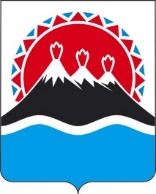 П О С Т А Н О В Л Е Н И ЕПРАВИТЕЛЬСТВАКАМЧАТСКОГО КРАЯПРАВИТЕЛЬСТВО ПОСТАНОВЛЯЕТ:1. Внести в раздел 2 приложения к постановлению Правительства Камчатского края от 12.02.2014 № 74-П «Об утверждении региональной программы капитального ремонта общего имущества в многоквартирных домах в Камчатском крае на 2014–2043 годы» изменения, изложив его в редакции согласно приложению к настоящему постановлению.2. Настоящее постановление вступает в силу после дня его официального опубликования.«2. Очередность проведения капитального ремонта общего имущества в многоквартирных домах в Камчатском крае на 2014–2043 годы.»[Дата регистрации] № [Номер документа]г. Петропавловск-КамчатскийО внесении изменений в приложение к постановлению Правительства Камчатского края от 12.02.2014 № 74-П «Об утверждении региональной программы капитального ремонта общего имущества в многоквартирных домах в Камчатском крае на 2014–2043 годы»Председатель Правительства Камчатского края[горизонтальный штамп подписи 1]Е.А. ЧекинПриложение к постановлениюПриложение к постановлениюПриложение к постановлениюПриложение к постановлениюПравительства Камчатского краяПравительства Камчатского краяПравительства Камчатского краяПравительства Камчатского краяот[REGDATESTAMP]№[REGNUMSTAMP]№                    п/пАдресГод пост-ройкиОбщая площадь жилых (нежилых) помещенийКод МКДПеречень услуг и (или) работ по капитальному ремонту общего имущества в многоквартирных домах Дата ранее проведен-ных КР КЭ2014 20162017   2019 2020   20222023   20252026   20282029   20312032   20342035   20372038   20402041   20432044   20461234567891011121314151617181.Алеутский муниципальный округ в Камчатском крае, с. Никольское, ул. Братьев Волокитиных, д. 61992834,237.12Капитальный ремонт инженерной системы теплоснабжения1992Х2.Алеутский муниципальный округ в Камчатском крае, с. Никольское, ул. Братьев Волокитиных, д. 61992834,237.12Капитальный ремонт инженерной системы холодного водоснабжения1992Х3.Алеутский муниципальный округ в Камчатском крае, с. Никольское, ул. Братьев Волокитиных, д. 61992834,237.12Капитальный ремонт инженерной системы водоотведения1992Х4.Алеутский муниципальный округ в Камчатском крае, с. Никольское, ул. Братьев Волокитиных, д. 61992834,237.12Капитальный ремонт фасада1992Х5.Алеутский муниципальный округ в Камчатском крае, с. Никольское, ул. Братьев Волокитиных, д. 61992834,237.12Капитальный ремонт крыши2012Х6.Алеутский муниципальный округ в Камчатском крае, с. Никольское, ул. Братьев Волокитиных, д. 61992834,237.12Капитальный ремонт инженерной системы электроснабжения1992Х7.Алеутский муниципальный округ в Камчатском крае, с. Никольское, ул. Братьев Волокитиных, д. 6а20151162,429.23Капитальный ремонт инженерной системы водоотведения2015Х8.Алеутский муниципальный округ в Камчатском крае, с. Никольское, ул. Братьев Волокитиных, д. 6а20151162,429.23Капитальный ремонт инженерной системы теплоснабжения2015Х9.Алеутский муниципальный округ в Камчатском крае, с. Никольское, ул. Братьев Волокитиных, д. 6а20151162,429.23Капитальный ремонт инженерной системы холодного водоснабжения2015Х10.Алеутский муниципальный округ в Камчатском крае, с. Никольское, ул. Братьев Волокитиных, д. 6а20151162,429.23Капитальный ремонт инженерной системы электроснабжения2015Х11.Алеутский муниципальный округ в Камчатском крае, с. Никольское, ул. Братьев Волокитиных, д. 6а20151162,429.23Капитальный ремонт крыши2015Х12.Алеутский муниципальный округ в Камчатском крае, с. Никольское, ул. Братьев Волокитиных, д. 6а20151162,429.23Капитальный ремонт фасада2015Х13.Алеутский муниципальный округ в Камчатском крае, с. Никольское, ул. Братьев Волокитиных, д. 6а20151162,429.23Капитальный ремонт фундамента2015Х14.Алеутский муниципальный округ в Камчатском крае, с. Никольское, ул. Братьев Волокитиных, д. 81988739,637.12Капитальный ремонт крыши2012Х15.Алеутский муниципальный округ в Камчатском крае, с. Никольское, ул. Братьев Волокитиных, д. 81988739,637.12Капитальный ремонт фасада1988Х16.Алеутский муниципальный округ в Камчатском крае, с. Никольское, ул. Братьев Волокитиных, д. 81988739,637.12Капитальный ремонт инженерной системы теплоснабжения2007Х17.Алеутский муниципальный округ в Камчатском крае, с. Никольское, ул. Братьев Волокитиных, д. 81988739,637.12Капитальный ремонт инженерной системы холодного водоснабжения2007Х18.Алеутский муниципальный округ в Камчатском крае, с. Никольское, ул. Братьев Волокитиных, д. 81988739,637.12Капитальный ремонт инженерной системы электроснабжения1988Х19.Алеутский муниципальный округ в Камчатском крае, с. Никольское, ул. Братьев Волокитиных, д. 81988739,637.12Капитальный ремонт инженерной системы водоотведения1988Х20.Алеутский муниципальный округ в Камчатском крае, с. Никольское, ул. Гагарина, д. 111985841,237.12Капитальный ремонт инженерной системы теплоснабжения2005Х21.Алеутский муниципальный округ в Камчатском крае, с. Никольское, ул. Гагарина, д. 111985841,237.12Капитальный ремонт инженерной системы электроснабжения1985Х22.Алеутский муниципальный округ в Камчатском крае, с. Никольское, ул. Гагарина, д. 111985841,237.12Капитальный ремонт фасада1985Х23.Алеутский муниципальный округ в Камчатском крае, с. Никольское, ул. Гагарина, д. 111985841,237.12Капитальный ремонт крыши2012Х24.Алеутский муниципальный округ в Камчатском крае, с. Никольское, ул. Гагарина, д. 111985841,237.12Капитальный ремонт инженерной системы холодного водоснабжения2005Х25.Алеутский муниципальный округ в Камчатском крае, с. Никольское, ул. Гагарина, д. 111985841,237.12Капитальный ремонт инженерной системы водоотведения1985Х26.Алеутский муниципальный округ в Камчатском крае, с. Никольское, ул. Гагарина, д. 31986723,537.12Капитальный ремонт инженерной системы теплоснабжения2005Х27.Алеутский муниципальный округ в Камчатском крае, с. Никольское, ул. Гагарина, д. 31986723,537.12Капитальный ремонт инженерной системы электроснабжения1986Х28.Алеутский муниципальный округ в Камчатском крае, с. Никольское, ул. Гагарина, д. 31986723,537.12Капитальный ремонт фасада1986Х29.Алеутский муниципальный округ в Камчатском крае, с. Никольское, ул. Гагарина, д. 31986723,537.12Капитальный ремонт инженерной системы холодного водоснабжения2005Х30.Алеутский муниципальный округ в Камчатском крае, с. Никольское, ул. Гагарина, д. 31986723,537.12Капитальный ремонт инженерной системы водоотведения1986Х31.Алеутский муниципальный округ в Камчатском крае, с. Никольское, ул. Гагарина, д. 31986723,537.12Капитальный ремонт крыши2012Х32.Алеутский муниципальный округ в Камчатском крае, с. Никольское, ул. Гагарина, д. 51984736,537.12Капитальный ремонт инженерной системы электроснабжения1984Х33.Алеутский муниципальный округ в Камчатском крае, с. Никольское, ул. Гагарина, д. 51984736,537.12Капитальный ремонт инженерной системы теплоснабжения2005Х34.Алеутский муниципальный округ в Камчатском крае, с. Никольское, ул. Гагарина, д. 51984736,537.12Капитальный ремонт крыши2012Х35.Алеутский муниципальный округ в Камчатском крае, с. Никольское, ул. Гагарина, д. 51984736,537.12Капитальный ремонт фасада1984Х36.Алеутский муниципальный округ в Камчатском крае, с. Никольское, ул. Гагарина, д. 51984736,537.12Капитальный ремонт инженерной системы водоотведения1984Х37.Алеутский муниципальный округ в Камчатском крае, с. Никольское, ул. Гагарина, д. 51984736,537.12Капитальный ремонт инженерной системы холодного водоснабжения2008Х38.Алеутский муниципальный округ в Камчатском крае, с. Никольское, ул. Школьная, д. 11а2017485,629.23Капитальный ремонт инженерной системы водоотведения2017Х39.Алеутский муниципальный округ в Камчатском крае, с. Никольское, ул. Школьная, д. 11а2017485,629.23Капитальный ремонт инженерной системы теплоснабжения2017Х40.Алеутский муниципальный округ в Камчатском крае, с. Никольское, ул. Школьная, д. 11а2017485,629.23Капитальный ремонт инженерной системы холодного водоснабжения2017Х41.Алеутский муниципальный округ в Камчатском крае, с. Никольское, ул. Школьная, д. 11а2017485,629.23Капитальный ремонт инженерной системы электроснабжения2017Х42.Алеутский муниципальный округ в Камчатском крае, с. Никольское, ул. Школьная, д. 11а2017485,629.23Капитальный ремонт крыши2017Х43.Алеутский муниципальный округ в Камчатском крае, с. Никольское, ул. Школьная, д. 11а2017485,629.23Капитальный ремонт фасада2017Х44.Алеутский муниципальный округ в Камчатском крае, с. Никольское, ул. Школьная, д. 11а2017485,629.23Капитальный ремонт фундамента2017Х45.Алеутский муниципальный округ в Камчатском крае, с. Никольское, ул. Школьная, д. 52021581,229.23Капитальный ремонт инженерной системы водоотведения2021Х46.Алеутский муниципальный округ в Камчатском крае, с. Никольское, ул. Школьная, д. 52021581,229.23Капитальный ремонт инженерной системы теплоснабжения2021Х47.Алеутский муниципальный округ в Камчатском крае, с. Никольское, ул. Школьная, д. 52021581,229.23Капитальный ремонт инженерной системы холодного водоснабжения2021Х48.Алеутский муниципальный округ в Камчатском крае, с. Никольское, ул. Школьная, д. 52021581,229.23Капитальный ремонт инженерной системы электроснабжения2021Х49.Алеутский муниципальный округ в Камчатском крае, с. Никольское, ул. Школьная, д. 52021581,229.23Капитальный ремонт крыши2021Х50.Алеутский муниципальный округ в Камчатском крае, с. Никольское, ул. Школьная, д. 52021581,229.23Капитальный ремонт фасада2021Х51.Алеутский муниципальный округ в Камчатском крае, с. Никольское, ул. Школьная, д. 52021581,229.23Капитальный ремонт фундамента2021Х52.Алеутский муниципальный округ в Камчатском крае, с. Никольское, ул. Школьная, д. 620161162,429.23Капитальный ремонт инженерной системы водоотведения2016Х53.Алеутский муниципальный округ в Камчатском крае, с. Никольское, ул. Школьная, д. 620161162,429.23Капитальный ремонт инженерной системы теплоснабжения2016Х54.Алеутский муниципальный округ в Камчатском крае, с. Никольское, ул. Школьная, д. 620161162,429.23Капитальный ремонт инженерной системы холодного водоснабжения2016Х55.Алеутский муниципальный округ в Камчатском крае, с. Никольское, ул. Школьная, д. 620161162,429.23Капитальный ремонт инженерной системы электроснабжения2016Х56.Алеутский муниципальный округ в Камчатском крае, с. Никольское, ул. Школьная, д. 620161162,429.23Капитальный ремонт крыши2016Х57.Алеутский муниципальный округ в Камчатском крае, с. Никольское, ул. Школьная, д. 620161162,429.23Капитальный ремонт фасада2016Х58.Алеутский муниципальный округ в Камчатском крае, с. Никольское, ул. Школьная, д. 620161162,429.23Капитальный ремонт фундамента2016Х59.Алеутский муниципальный округ в Камчатском крае, с. Никольское, ул. Школьная, д. 6а1991737,937.12Капитальный ремонт инженерной системы холодного водоснабжения1991Х60.Алеутский муниципальный округ в Камчатском крае, с. Никольское, ул. Школьная, д. 6а1991737,937.12Капитальный ремонт инженерной системы теплоснабжения1991Х61.Алеутский муниципальный округ в Камчатском крае, с. Никольское, ул. Школьная, д. 6а1991737,937.12Капитальный ремонт фасада1991Х62.Алеутский муниципальный округ в Камчатском крае, с. Никольское, ул. Школьная, д. 6а1991737,937.12Капитальный ремонт инженерной системы водоотведения1991Х63.Алеутский муниципальный округ в Камчатском крае, с. Никольское, ул. Школьная, д. 6а1991737,937.12Капитальный ремонт инженерной системы электроснабжения1991Х64.Алеутский муниципальный округ в Камчатском крае, с. Никольское, ул. Школьная, д. 6а1991737,937.12Капитальный ремонт крыши2008Х65.Алеутский муниципальный округ в Камчатском крае, с. Никольское, ул. Школьная, д. 7197876337.12Капитальный ремонт инженерной системы водоотведения1978Х66.Алеутский муниципальный округ в Камчатском крае, с. Никольское, ул. Школьная, д. 7197876337.12Капитальный ремонт фундамента1978Х67.Алеутский муниципальный округ в Камчатском крае, с. Никольское, ул. Школьная, д. 7197876337.12Капитальный ремонт фасада1978Х68.Алеутский муниципальный округ в Камчатском крае, с. Никольское, ул. Школьная, д. 7197876337.12Капитальный ремонт инженерной системы теплоснабжения2006Х69.Алеутский муниципальный округ в Камчатском крае, с. Никольское, ул. Школьная, д. 7197876337.12Капитальный ремонт крыши2011Х70.Алеутский муниципальный округ в Камчатском крае, с. Никольское, ул. Школьная, д. 7197876337.12Капитальный ремонт инженерной системы холодного водоснабжения2008Х71.Алеутский муниципальный округ в Камчатском крае, с. Никольское, ул. Школьная, д. 7197876337.12Капитальный ремонт инженерной системы электроснабжения1978Х72.Алеутский муниципальный округ в Камчатском крае, с. Никольское, ул. Школьная, д. 82017581,229.23Капитальный ремонт инженерной системы водоотведения2017Х73.Алеутский муниципальный округ в Камчатском крае, с. Никольское, ул. Школьная, д. 82017581,229.23Капитальный ремонт инженерной системы теплоснабжения2017Х74.Алеутский муниципальный округ в Камчатском крае, с. Никольское, ул. Школьная, д. 82017581,229.23Капитальный ремонт инженерной системы холодного водоснабжения2017Х75.Алеутский муниципальный округ в Камчатском крае, с. Никольское, ул. Школьная, д. 82017581,229.23Капитальный ремонт инженерной системы электроснабжения2017Х76.Алеутский муниципальный округ в Камчатском крае, с. Никольское, ул. Школьная, д. 82017581,229.23Капитальный ремонт крыши2017Х77.Алеутский муниципальный округ в Камчатском крае, с. Никольское, ул. Школьная, д. 82017581,229.23Капитальный ремонт фасада2017Х78.Алеутский муниципальный округ в Камчатском крае, с. Никольское, ул. Школьная, д. 82017581,229.23Капитальный ремонт фундамента2017Х79.Алеутский муниципальный округ в Камчатском крае, с. Никольское, ул. 50 лет Октября, д. 101967461,937.12Капитальный ремонт инженерной системы электроснабжения1968Х80.Алеутский муниципальный округ в Камчатском крае, с. Никольское, ул. 50 лет Октября, д. 101967461,937.12Капитальный ремонт фасада1968Х81.Алеутский муниципальный округ в Камчатском крае, с. Никольское, ул. 50 лет Октября, д. 101967461,937.12Капитальный ремонт фундамента1968Х82.Алеутский муниципальный округ в Камчатском крае, с. Никольское, ул. 50 лет Октября, д. 101967461,937.12Капитальный ремонт инженерной системы теплоснабжения2002Х83.Алеутский муниципальный округ в Камчатском крае, с. Никольское, ул. 50 лет Октября, д. 101967461,937.12Капитальный ремонт инженерной системы холодного водоснабжения2007Х84.Алеутский муниципальный округ в Камчатском крае, с. Никольское, ул. 50 лет Октября, д. 101967461,937.12Капитальный ремонт инженерной системы водоотведения1968Х85.Алеутский муниципальный округ в Камчатском крае, с. Никольское, ул. 50 лет Октября, д. 101967461,937.12Капитальный ремонт крыши2012Х86.Алеутский муниципальный округ в Камчатском крае, с. Никольское, ул. 50 лет Октября, д. 152014585,429.23Капитальный ремонт инженерной системы водоотведения2014Х87.Алеутский муниципальный округ в Камчатском крае, с. Никольское, ул. 50 лет Октября, д. 152014585,429.23Капитальный ремонт инженерной системы теплоснабжения2014Х88.Алеутский муниципальный округ в Камчатском крае, с. Никольское, ул. 50 лет Октября, д. 152014585,429.23Капитальный ремонт инженерной системы холодного водоснабжения2014Х89.Алеутский муниципальный округ в Камчатском крае, с. Никольское, ул. 50 лет Октября, д. 152014585,429.23Капитальный ремонт инженерной системы электроснабжения2014Х90.Алеутский муниципальный округ в Камчатском крае, с. Никольское, ул. 50 лет Октября, д. 152014585,429.23Капитальный ремонт крыши2014Х91.Алеутский муниципальный округ в Камчатском крае, с. Никольское, ул. 50 лет Октября, д. 152014585,429.23Капитальный ремонт фасада2014Х92.Алеутский муниципальный округ в Камчатском крае, с. Никольское, ул. 50 лет Октября, д. 152014585,429.23Капитальный ремонт фундамента2014Х93.Алеутский муниципальный округ в Камчатском крае, с. Никольское, ул. 50 лет Октября, д. 161974492,437.12Капитальный ремонт крыши2011Х94.Алеутский муниципальный округ в Камчатском крае, с. Никольское, ул. 50 лет Октября, д. 161974492,437.12Капитальный ремонт инженерной системы водоотведения1974Х95.Алеутский муниципальный округ в Камчатском крае, с. Никольское, ул. 50 лет Октября, д. 161974492,437.12Капитальный ремонт инженерной системы теплоснабжения1974Х96.Алеутский муниципальный округ в Камчатском крае, с. Никольское, ул. 50 лет Октября, д. 161974492,437.12Капитальный ремонт инженерной системы электроснабжения1974Х97.Алеутский муниципальный округ в Камчатском крае, с. Никольское, ул. 50 лет Октября, д. 161974492,437.12Капитальный ремонт фасада1974Х98.Алеутский муниципальный округ в Камчатском крае, с. Никольское, ул. 50 лет Октября, д. 161974492,437.12Капитальный ремонт инженерной системы холодного водоснабжения1974Х99.Алеутский муниципальный округ в Камчатском крае, с. Никольское, ул. 50 лет Октября, д. 161974492,437.12Капитальный ремонт фундамента1974Х100.Алеутский муниципальный округ в Камчатском крае, с. Никольское, ул. 50 лет Октября, д. 172014585,429.23Капитальный ремонт инженерной системы водоотведения2014Х101.Алеутский муниципальный округ в Камчатском крае, с. Никольское, ул. 50 лет Октября, д. 172014585,429.23Капитальный ремонт инженерной системы теплоснабжения2014Х102.Алеутский муниципальный округ в Камчатском крае, с. Никольское, ул. 50 лет Октября, д. 172014585,429.23Капитальный ремонт инженерной системы холодного водоснабжения2014Х103.Алеутский муниципальный округ в Камчатском крае, с. Никольское, ул. 50 лет Октября, д. 172014585,429.23Капитальный ремонт инженерной системы электроснабжения2014Х104.Алеутский муниципальный округ в Камчатском крае, с. Никольское, ул. 50 лет Октября, д. 172014585,429.23Капитальный ремонт крыши2014Х105.Алеутский муниципальный округ в Камчатском крае, с. Никольское, ул. 50 лет Октября, д. 172014585,429.23Капитальный ремонт фасада2014Х106.Алеутский муниципальный округ в Камчатском крае, с. Никольское, ул. 50 лет Октября, д. 172014585,429.23Капитальный ремонт фундамента2014Х107.Алеутский муниципальный округ в Камчатском крае, с. Никольское, ул. 50 лет Октября, д. 181973505,529.23Капитальный ремонт фасада1973Х108.Алеутский муниципальный округ в Камчатском крае, с. Никольское, ул. 50 лет Октября, д. 181973505,529.23Капитальный ремонт инженерной системы теплоснабжения1973Х109.Алеутский муниципальный округ в Камчатском крае, с. Никольское, ул. 50 лет Октября, д. 181973505,529.23Капитальный ремонт инженерной системы холодного водоснабжения2010Х110.Алеутский муниципальный округ в Камчатском крае, с. Никольское, ул. 50 лет Октября, д. 181973505,529.23Капитальный ремонт инженерной системы электроснабжения1973Х111.Алеутский муниципальный округ в Камчатском крае, с. Никольское, ул. 50 лет Октября, д. 181973505,529.23Капитальный ремонт инженерной системы водоотведения1973Х112.Алеутский муниципальный округ в Камчатском крае, с. Никольское, ул. 50 лет Октября, д. 181973505,529.23Капитальный ремонт крыши2011Х113.Алеутский муниципальный округ в Камчатском крае, с. Никольское, ул. 50 лет Октября, д. 181973505,529.23Капитальный ремонт фундамента1973Х114.Алеутский муниципальный округ в Камчатском крае, с. Никольское, ул. 50 лет Октября, д. 201972501,337.12Капитальный ремонт фундамента1972Х115.Алеутский муниципальный округ в Камчатском крае, с. Никольское, ул. 50 лет Октября, д. 201972501,337.12Капитальный ремонт фасада1972Х116.Алеутский муниципальный округ в Камчатском крае, с. Никольское, ул. 50 лет Октября, д. 201972501,337.12Капитальный ремонт инженерной системы теплоснабжения2004Х117.Алеутский муниципальный округ в Камчатском крае, с. Никольское, ул. 50 лет Октября, д. 201972501,337.12Капитальный ремонт инженерной системы водоотведения1972Х118.Алеутский муниципальный округ в Камчатском крае, с. Никольское, ул. 50 лет Октября, д. 201972501,337.12Капитальный ремонт крыши2012Х119.Алеутский муниципальный округ в Камчатском крае, с. Никольское, ул. 50 лет Октября, д. 201972501,337.12Капитальный ремонт инженерной системы холодного водоснабжения2004Х120.Алеутский муниципальный округ в Камчатском крае, с. Никольское, ул. 50 лет Октября, д. 201972501,337.12Капитальный ремонт инженерной системы электроснабжения1972Х121.Алеутский муниципальный округ в Камчатском крае, с. Никольское, ул. 50 лет Октября, д. 22а2022581,829.23Капитальный ремонт инженерной системы водоотведения2022Х122.Алеутский муниципальный округ в Камчатском крае, с. Никольское, ул. 50 лет Октября, д. 22а2022581,829.23Капитальный ремонт инженерной системы теплоснабжения2022Х123.Алеутский муниципальный округ в Камчатском крае, с. Никольское, ул. 50 лет Октября, д. 22а2022581,829.23Капитальный ремонт инженерной системы холодного водоснабжения2022Х124.Алеутский муниципальный округ в Камчатском крае, с. Никольское, ул. 50 лет Октября, д. 22а2022581,829.23Капитальный ремонт инженерной системы электроснабжения2022Х125.Алеутский муниципальный округ в Камчатском крае, с. Никольское, ул. 50 лет Октября, д. 22а2022581,829.23Капитальный ремонт крыши2022Х126.Алеутский муниципальный округ в Камчатском крае, с. Никольское, ул. 50 лет Октября, д. 22а2022581,829.23Капитальный ремонт фасада2022Х127.Алеутский муниципальный округ в Камчатском крае, с. Никольское, ул. 50 лет Октября, д. 22а2022581,829.23Капитальный ремонт фундамента2022Х128.Алеутский муниципальный округ в Камчатском крае, с. Никольское, ул. 50 лет Октября, д. 23а2020581,229.23Капитальный ремонт инженерной системы водоотведения2020Х129.Алеутский муниципальный округ в Камчатском крае, с. Никольское, ул. 50 лет Октября, д. 23а2020581,229.23Капитальный ремонт инженерной системы теплоснабжения2020Х130.Алеутский муниципальный округ в Камчатском крае, с. Никольское, ул. 50 лет Октября, д. 23а2020581,229.23Капитальный ремонт инженерной системы холодного водоснабжения2020Х131.Алеутский муниципальный округ в Камчатском крае, с. Никольское, ул. 50 лет Октября, д. 23а2020581,229.23Капитальный ремонт инженерной системы электроснабжения2020Х132.Алеутский муниципальный округ в Камчатском крае, с. Никольское, ул. 50 лет Октября, д. 23а2020581,229.23Капитальный ремонт крыши2020Х133.Алеутский муниципальный округ в Камчатском крае, с. Никольское, ул. 50 лет Октября, д. 23а2020581,229.23Капитальный ремонт фасада2020Х134.Алеутский муниципальный округ в Камчатском крае, с. Никольское, ул. 50 лет Октября, д. 23а2020581,229.23Капитальный ремонт фундамента2020Х135.Алеутский муниципальный округ в Камчатском крае, с. Никольское, ул. 50 лет Октября, д. 25198084337.12Капитальный ремонт инженерной системы теплоснабжения2002Х136.Алеутский муниципальный округ в Камчатском крае, с. Никольское, ул. 50 лет Октября, д. 25198084337.12Капитальный ремонт фундамента1980Х137.Алеутский муниципальный округ в Камчатском крае, с. Никольское, ул. 50 лет Октября, д. 25198084337.12Капитальный ремонт фасада1980Х138.Алеутский муниципальный округ в Камчатском крае, с. Никольское, ул. 50 лет Октября, д. 25198084337.12Капитальный ремонт инженерной системы холодного водоснабжения1980Х139.Алеутский муниципальный округ в Камчатском крае, с. Никольское, ул. 50 лет Октября, д. 25198084337.12Капитальный ремонт крыши2012Х140.Алеутский муниципальный округ в Камчатском крае, с. Никольское, ул. 50 лет Октября, д. 25198084337.12Капитальный ремонт инженерной системы водоотведения1980Х141.Алеутский муниципальный округ в Камчатском крае, с. Никольское, ул. 50 лет Октября, д. 25198084337.12Капитальный ремонт инженерной системы электроснабжения1980Х142.Алеутский муниципальный округ в Камчатском крае, с. Никольское, ул. 50 лет Октября, д. 261975497,337.12Капитальный ремонт фундамента1975Х143.Алеутский муниципальный округ в Камчатском крае, с. Никольское, ул. 50 лет Октября, д. 261975497,337.12Капитальный ремонт крыши2011Х144.Алеутский муниципальный округ в Камчатском крае, с. Никольское, ул. 50 лет Октября, д. 261975497,337.12Капитальный ремонт инженерной системы электроснабжения1975Х145.Алеутский муниципальный округ в Камчатском крае, с. Никольское, ул. 50 лет Октября, д. 261975497,337.12Капитальный ремонт инженерной системы холодного водоснабжения2004Х146.Алеутский муниципальный округ в Камчатском крае, с. Никольское, ул. 50 лет Октября, д. 261975497,337.12Капитальный ремонт инженерной системы водоотведения1975Х147.Алеутский муниципальный округ в Камчатском крае, с. Никольское, ул. 50 лет Октября, д. 261975497,337.12Капитальный ремонт фасада1975Х148.Алеутский муниципальный округ в Камчатском крае, с. Никольское, ул. 50 лет Октября, д. 261975497,337.12Капитальный ремонт инженерной системы теплоснабжения2004Х149.Алеутский муниципальный округ в Камчатском крае, с. Никольское, ул. 50 лет Октября, д. 271974541,737.12Капитальный ремонт инженерной системы холодного водоснабжения2007Х150.Алеутский муниципальный округ в Камчатском крае, с. Никольское, ул. 50 лет Октября, д. 271974541,737.12Капитальный ремонт фасада1974Х151.Алеутский муниципальный округ в Камчатском крае, с. Никольское, ул. 50 лет Октября, д. 271974541,737.12Капитальный ремонт инженерной системы электроснабжения1974Х152.Алеутский муниципальный округ в Камчатском крае, с. Никольское, ул. 50 лет Октября, д. 271974541,737.12Капитальный ремонт инженерной системы теплоснабжения2007Х153.Алеутский муниципальный округ в Камчатском крае, с. Никольское, ул. 50 лет Октября, д. 271974541,737.12Капитальный ремонт фундамента1974Х154.Алеутский муниципальный округ в Камчатском крае, с. Никольское, ул. 50 лет Октября, д. 271974541,737.12Капитальный ремонт крыши2012Х155.Алеутский муниципальный округ в Камчатском крае, с. Никольское, ул. 50 лет Октября, д. 271974541,737.12Капитальный ремонт инженерной системы водоотведения1974Х156.Алеутский муниципальный округ в Камчатском крае, с. Никольское, ул. 50 лет Октября, д. 291974542,637.12Капитальный ремонт фасада1974Х157.Алеутский муниципальный округ в Камчатском крае, с. Никольское, ул. 50 лет Октября, д. 291974542,637.12Капитальный ремонт крыши2012Х158.Алеутский муниципальный округ в Камчатском крае, с. Никольское, ул. 50 лет Октября, д. 291974542,637.12Капитальный ремонт фундамента1974Х159.Алеутский муниципальный округ в Камчатском крае, с. Никольское, ул. 50 лет Октября, д. 291974542,637.12Капитальный ремонт инженерной системы водоотведения1974Х160.Алеутский муниципальный округ в Камчатском крае, с. Никольское, ул. 50 лет Октября, д. 291974542,637.12Капитальный ремонт инженерной системы теплоснабжения2005Х161.Алеутский муниципальный округ в Камчатском крае, с. Никольское, ул. 50 лет Октября, д. 291974542,637.12Капитальный ремонт инженерной системы холодного водоснабжения2005Х162.Алеутский муниципальный округ в Камчатском крае, с. Никольское, ул. 50 лет Октября, д. 291974542,637.12Капитальный ремонт инженерной системы электроснабжения1974Х163.Быстринский муниципальный округ, с. Анавгай, ул. Ленинская, д. 561977725,729.26Капитальный ремонт инженерной системы теплоснабжения1977Х164.Быстринский муниципальный округ, с. Анавгай, ул. Ленинская, д. 561977725,729.26Капитальный ремонт крыши2008Х165.Быстринский муниципальный округ, с. Анавгай, ул. Ленинская, д. 561977725,729.26Капитальный ремонт инженерной системы электроснабжения1977Х166.Быстринский муниципальный округ, с. Анавгай, ул. Ленинская, д. 561977725,729.26Капитальный ремонт инженерной системы холодного водоснабжения1977Х167.Быстринский муниципальный округ, с. Анавгай, ул. Ленинская, д. 561977725,729.26Капитальный ремонт фасада2010Х168.Быстринский муниципальный округ, с. Анавгай, ул. Ленинская, д. 561977725,729.26Капитальный ремонт фундамента1977Х169.Быстринский муниципальный округ, с. Анавгай, ул. Советская, д. 51981470,429.26Капитальный ремонт крыши2008Х170.Быстринский муниципальный округ, с. Анавгай, ул. Советская, д. 51981470,429.26Капитальный ремонт фасада2010Х171.Быстринский муниципальный округ, с. Анавгай, ул. Советская, д. 51981470,429.26Капитальный ремонт инженерной системы электроснабжения1981Х172.Быстринский муниципальный округ, с. Анавгай, ул. Советская, д. 51981470,429.26Капитальный ремонт инженерной системы теплоснабжения1981Х173.Быстринский муниципальный округ, с. Анавгай, ул. Советская, д. 51981470,429.26Капитальный ремонт фундамента1981Х174.Быстринский муниципальный округ, с. Анавгай, ул. Советская, д. 51981470,429.26Капитальный ремонт инженерной системы холодного водоснабжения1981Х175.Быстринский муниципальный округ, с. Эссо, мкр. Солнечный, д. 111986722,137.15Капитальный ремонт инженерной системы теплоснабжения1986Х176.Быстринский муниципальный округ, с. Эссо, мкр. Солнечный, д. 111986722,137.15Капитальный ремонт инженерной системы холодного водоснабжения1986Х177.Быстринский муниципальный округ, с. Эссо, мкр. Солнечный, д. 111986722,137.15Капитальный ремонт крыши2010Х178.Быстринский муниципальный округ, с. Эссо, мкр. Солнечный, д. 111986722,137.15Капитальный ремонт инженерной системы горячего водоснабжения1986Х179.Быстринский муниципальный округ, с. Эссо, мкр. Солнечный, д. 111986722,137.15Капитальный ремонт фасада1986Х180.Быстринский муниципальный округ, с. Эссо, мкр. Солнечный, д. 111986722,137.15Капитальный ремонт инженерной системы электроснабжения2011Х181.Быстринский муниципальный округ, с. Эссо, мкр. Солнечный, д. 131984727,637.15Капитальный ремонт инженерной системы горячего водоснабжения1984Х182.Быстринский муниципальный округ, с. Эссо, мкр. Солнечный, д. 131984727,637.15Капитальный ремонт инженерной системы электроснабжения1984Х183.Быстринский муниципальный округ, с. Эссо, мкр. Солнечный, д. 131984727,637.15Капитальный ремонт инженерной системы водоотведения1984Х184.Быстринский муниципальный округ, с. Эссо, мкр. Солнечный, д. 131984727,637.15Капитальный ремонт крыши2010Х185.Быстринский муниципальный округ, с. Эссо, мкр. Солнечный, д. 131984727,637.15Капитальный ремонт инженерной системы холодного водоснабжения1984Х186.Быстринский муниципальный округ, с. Эссо, мкр. Солнечный, д. 131984727,637.15Капитальный ремонт инженерной системы теплоснабжения1984Х187.Быстринский муниципальный округ, с. Эссо, мкр. Солнечный, д. 131984727,637.15Капитальный ремонт фасада1984Х188.Быстринский муниципальный округ, с. Эссо, мкр. Солнечный, д. 141990739,637.15Капитальный ремонт инженерной системы теплоснабжения1990Х189.Быстринский муниципальный округ, с. Эссо, мкр. Солнечный, д. 141990739,637.15Капитальный ремонт фасада1990Х190.Быстринский муниципальный округ, с. Эссо, мкр. Солнечный, д. 141990739,637.15Капитальный ремонт крыши2011Х191.Быстринский муниципальный округ, с. Эссо, мкр. Солнечный, д. 141990739,637.15Капитальный ремонт инженерной системы горячего водоснабжения1990Х192.Быстринский муниципальный округ, с. Эссо, мкр. Солнечный, д. 141990739,637.15Капитальный ремонт инженерной системы холодного водоснабжения1990Х193.Быстринский муниципальный округ, с. Эссо, мкр. Солнечный, д. 141990739,637.15Капитальный ремонт инженерной системы электроснабжения1990Х194.Быстринский муниципальный округ, с. Эссо, мкр. Солнечный, д. 141990739,637.15Капитальный ремонт инженерной системы водоотведения1990Х195.Быстринский муниципальный округ, с. Эссо, мкр. Солнечный, д. 151990704,837.15Капитальный ремонт инженерной системы электроснабжения2011Х196.Быстринский муниципальный округ, с. Эссо, мкр. Солнечный, д. 151990704,837.15Капитальный ремонт крыши2010Х197.Быстринский муниципальный округ, с. Эссо, мкр. Солнечный, д. 151990704,837.15Капитальный ремонт инженерной системы холодного водоснабжения1990Х198.Быстринский муниципальный округ, с. Эссо, мкр. Солнечный, д. 151990704,837.15Капитальный ремонт фасада1990Х199.Быстринский муниципальный округ, с. Эссо, мкр. Солнечный, д. 151990704,837.15Капитальный ремонт инженерной системы теплоснабжения1990Х200.Быстринский муниципальный округ, с. Эссо, мкр. Солнечный, д. 151990704,837.15Капитальный ремонт инженерной системы горячего водоснабжения1990Х201.Быстринский муниципальный округ, с. Эссо, мкр. Солнечный, д. 171983701,437.15Капитальный ремонт инженерной системы электроснабжения1983Х202.Быстринский муниципальный округ, с. Эссо, мкр. Солнечный, д. 171983701,437.15Капитальный ремонт инженерной системы водоотведения1983Х203.Быстринский муниципальный округ, с. Эссо, мкр. Солнечный, д. 171983701,437.15Капитальный ремонт инженерной системы теплоснабжения1983Х204.Быстринский муниципальный округ, с. Эссо, мкр. Солнечный, д. 171983701,437.15Капитальный ремонт фасада1983Х205.Быстринский муниципальный округ, с. Эссо, мкр. Солнечный, д. 171983701,437.15Капитальный ремонт инженерной системы горячего водоснабжения1983Х206.Быстринский муниципальный округ, с. Эссо, мкр. Солнечный, д. 171983701,437.15Капитальный ремонт фундамента1983Х207.Быстринский муниципальный округ, с. Эссо, мкр. Солнечный, д. 171983701,437.15Капитальный ремонт крыши2010Х208.Быстринский муниципальный округ, с. Эссо, мкр. Солнечный, д. 171983701,437.15Капитальный ремонт инженерной системы холодного водоснабжения1983Х209.Быстринский муниципальный округ, с. Эссо, мкр. Солнечный, д. 91985726,237.15Капитальный ремонт инженерной системы электроснабжения1985Х210.Быстринский муниципальный округ, с. Эссо, мкр. Солнечный, д. 91985726,237.15Капитальный ремонт инженерной системы горячего водоснабжения1985Х211.Быстринский муниципальный округ, с. Эссо, мкр. Солнечный, д. 91985726,237.15Капитальный ремонт фасада1985Х212.Быстринский муниципальный округ, с. Эссо, мкр. Солнечный, д. 91985726,237.15Капитальный ремонт крыши2010Х213.Быстринский муниципальный округ, с. Эссо, мкр. Солнечный, д. 91985726,237.15Капитальный ремонт инженерной системы холодного водоснабжения1985Х214.Быстринский муниципальный округ, с. Эссо, мкр. Солнечный, д. 91985726,237.15Капитальный ремонт инженерной системы водоотведения1985Х215.Быстринский муниципальный округ, с. Эссо, мкр. Солнечный, д. 91985726,237.15Капитальный ремонт инженерной системы теплоснабжения1985Х216.Быстринский муниципальный округ, с. Эссо, ул. Комсомольская, д. 101976502,637.15Капитальный ремонт фундамента1976Х217.Быстринский муниципальный округ, с. Эссо, ул. Комсомольская, д. 101976502,637.15Капитальный ремонт инженерной системы холодного водоснабжения2011Х218.Быстринский муниципальный округ, с. Эссо, ул. Комсомольская, д. 101976502,637.15Капитальный ремонт инженерной системы теплоснабжения2011Х219.Быстринский муниципальный округ, с. Эссо, ул. Комсомольская, д. 101976502,637.15Капитальный ремонт инженерной системы горячего водоснабжения2011Х220.Быстринский муниципальный округ, с. Эссо, ул. Комсомольская, д. 101976502,637.15Капитальный ремонт фасада2011Х221.Быстринский муниципальный округ, с. Эссо, ул. Комсомольская, д. 101976502,637.15Капитальный ремонт инженерной системы электроснабжения1976Х222.Быстринский муниципальный округ, с. Эссо, ул. Комсомольская, д. 101976502,637.15Капитальный ремонт крыши2006Х223.Быстринский муниципальный округ, с. Эссо, ул. Комсомольская, д. 10а1974498,937.15Капитальный ремонт фасада1974Х224.Быстринский муниципальный округ, с. Эссо, ул. Комсомольская, д. 10а1974498,937.15Капитальный ремонт фундамента1974Х225.Быстринский муниципальный округ, с. Эссо, ул. Комсомольская, д. 10а1974498,937.15Капитальный ремонт крыши2006Х226.Быстринский муниципальный округ, с. Эссо, ул. Комсомольская, д. 10а1974498,937.15Капитальный ремонт инженерной системы водоотведения1974Х227.Быстринский муниципальный округ, с. Эссо, ул. Комсомольская, д. 10а1974498,937.15Капитальный ремонт инженерной системы холодного водоснабжения1974Х228.Быстринский муниципальный округ, с. Эссо, ул. Комсомольская, д. 10а1974498,937.15Капитальный ремонт инженерной системы теплоснабжения1974Х229.Быстринский муниципальный округ, с. Эссо, ул. Комсомольская, д. 10а1974498,937.15Капитальный ремонт инженерной системы электроснабжения1974Х230.Быстринский муниципальный округ, с. Эссо, ул. Комсомольская, д. 10а1974498,937.15Капитальный ремонт инженерной системы горячего водоснабжения1974Х231.Быстринский муниципальный округ, с. Эссо, ул. Комсомольская, д. 2а2009475,637.15Капитальный ремонт крыши2009Х232.Быстринский муниципальный округ, с. Эссо, ул. Комсомольская, д. 2а2009475,637.15Капитальный ремонт инженерной системы теплоснабжения2012Х233.Быстринский муниципальный округ, с. Эссо, ул. Комсомольская, д. 2а2009475,637.15Капитальный ремонт инженерной системы горячего водоснабжения2012Х234.Быстринский муниципальный округ, с. Эссо, ул. Комсомольская, д. 2а2009475,637.15Капитальный ремонт инженерной системы холодного водоснабжения2010Х235.Быстринский муниципальный округ, с. Эссо, ул. Комсомольская, д. 2а2009475,637.15Капитальный ремонт фасада2009Х236.Быстринский муниципальный округ, с. Эссо, ул. Комсомольская, д. 2а2009475,637.15Капитальный ремонт инженерной системы электроснабжения2009Х237.Быстринский муниципальный округ, с. Эссо, ул. Комсомольская, д. 5197548437.15Капитальный ремонт инженерной системы холодного водоснабжения1975Х238.Быстринский муниципальный округ, с. Эссо, ул. Комсомольская, д. 5197548437.15Капитальный ремонт инженерной системы теплоснабжения1975Х239.Быстринский муниципальный округ, с. Эссо, ул. Комсомольская, д. 5197548437.15Капитальный ремонт инженерной системы горячего водоснабжения1975Х240.Быстринский муниципальный округ, с. Эссо, ул. Комсомольская, д. 5197548437.15Капитальный ремонт инженерной системы электроснабжения1975Х241.Быстринский муниципальный округ, с. Эссо, ул. Комсомольская, д. 5197548437.15Капитальный ремонт фасада1975Х242.Быстринский муниципальный округ, с. Эссо, ул. Комсомольская, д. 5197548437.15Капитальный ремонт крыши2006Х243.Быстринский муниципальный округ, с. Эссо, ул. Комсомольская, д. 5197548437.15Капитальный ремонт фундамента1975Х244.Быстринский муниципальный округ, с. Эссо, ул. Комсомольская, д. 71973499,637.15Капитальный ремонт крыши2006Х245.Быстринский муниципальный округ, с. Эссо, ул. Комсомольская, д. 71973499,637.15Капитальный ремонт фундамента1973Х246.Быстринский муниципальный округ, с. Эссо, ул. Комсомольская, д. 71973499,637.15Капитальный ремонт инженерной системы холодного водоснабжения1973Х247.Быстринский муниципальный округ, с. Эссо, ул. Комсомольская, д. 71973499,637.15Капитальный ремонт инженерной системы электроснабжения1973Х248.Быстринский муниципальный округ, с. Эссо, ул. Комсомольская, д. 71973499,637.15Капитальный ремонт фасада1973Х249.Быстринский муниципальный округ, с. Эссо, ул. Комсомольская, д. 71973499,637.15Капитальный ремонт инженерной системы теплоснабжения2011Х250.Быстринский муниципальный округ, с. Эссо, ул. Комсомольская, д. 91975496,737.15Капитальный ремонт фундамента1975Х251.Быстринский муниципальный округ, с. Эссо, ул. Комсомольская, д. 91975496,737.15Капитальный ремонт инженерной системы горячего водоснабжения2012Х252.Быстринский муниципальный округ, с. Эссо, ул. Комсомольская, д. 91975496,737.15Капитальный ремонт инженерной системы теплоснабжения2012Х253.Быстринский муниципальный округ, с. Эссо, ул. Комсомольская, д. 91975496,737.15Капитальный ремонт крыши2006Х254.Быстринский муниципальный округ, с. Эссо, ул. Комсомольская, д. 91975496,737.15Капитальный ремонт фасада1975Х255.Быстринский муниципальный округ, с. Эссо, ул. Комсомольская, д. 91975496,737.15Капитальный ремонт инженерной системы электроснабжения1975Х256.Быстринский муниципальный округ, с. Эссо, ул. Комсомольская, д. 91975496,737.15Капитальный ремонт инженерной системы холодного водоснабжения1975Х257.Быстринский муниципальный округ, с. Эссо, ул. Мостовая, д. 121980741,537.15Капитальный ремонт инженерной системы водоотведения1980Х258.Быстринский муниципальный округ, с. Эссо, ул. Мостовая, д. 121980741,537.15Капитальный ремонт инженерной системы горячего водоснабжения1980Х259.Быстринский муниципальный округ, с. Эссо, ул. Мостовая, д. 121980741,537.15Капитальный ремонт инженерной системы теплоснабжения1980Х260.Быстринский муниципальный округ, с. Эссо, ул. Мостовая, д. 121980741,537.15Капитальный ремонт фасада2012Х261.Быстринский муниципальный округ, с. Эссо, ул. Мостовая, д. 121980741,537.15Капитальный ремонт инженерной системы холодного водоснабжения1980Х262.Быстринский муниципальный округ, с. Эссо, ул. Мостовая, д. 121980741,537.15Капитальный ремонт инженерной системы электроснабжения1980Х263.Быстринский муниципальный округ, с. Эссо, ул. Мостовая, д. 121980741,537.15Капитальный ремонт крыши2007Х264.Быстринский муниципальный округ, с. Эссо, ул. Мостовая, д. 13а1978738,837.15Капитальный ремонт инженерной системы электроснабжения1978Х265.Быстринский муниципальный округ, с. Эссо, ул. Мостовая, д. 13а1978738,837.15Капитальный ремонт инженерной системы холодного водоснабжения1978Х266.Быстринский муниципальный округ, с. Эссо, ул. Мостовая, д. 13а1978738,837.15Капитальный ремонт фасада2012Х267.Быстринский муниципальный округ, с. Эссо, ул. Мостовая, д. 13а1978738,837.15Капитальный ремонт фундамента1978Х268.Быстринский муниципальный округ, с. Эссо, ул. Мостовая, д. 13а1978738,837.15Капитальный ремонт инженерной системы горячего водоснабжения1978Х269.Быстринский муниципальный округ, с. Эссо, ул. Мостовая, д. 13а1978738,837.15Капитальный ремонт инженерной системы теплоснабжения1978Х270.Быстринский муниципальный округ, с. Эссо, ул. Мостовая, д. 13а1978738,837.15Капитальный ремонт крыши2006Х271.Быстринский муниципальный округ, с. Эссо, ул. Мостовая, д. 141979707,637.15Капитальный ремонт крыши2007Х272.Быстринский муниципальный округ, с. Эссо, ул. Мостовая, д. 141979707,637.15Капитальный ремонт инженерной системы электроснабжения1979Х273.Быстринский муниципальный округ, с. Эссо, ул. Мостовая, д. 141979707,637.15Капитальный ремонт фундамента1979Х274.Быстринский муниципальный округ, с. Эссо, ул. Мостовая, д. 141979707,637.15Капитальный ремонт инженерной системы горячего водоснабжения1979Х275.Быстринский муниципальный округ, с. Эссо, ул. Мостовая, д. 141979707,637.15Капитальный ремонт инженерной системы водоотведения1979Х276.Быстринский муниципальный округ, с. Эссо, ул. Мостовая, д. 141979707,637.15Капитальный ремонт инженерной системы холодного водоснабжения1979Х277.Быстринский муниципальный округ, с. Эссо, ул. Мостовая, д. 141979707,637.15Капитальный ремонт фасада2011Х278.Быстринский муниципальный округ, с. Эссо, ул. Мостовая, д. 141979707,637.15Капитальный ремонт инженерной системы теплоснабжения1979Х279.Быстринский муниципальный округ, с. Эссо, ул. Мостовая, д. 161981727,937.15Капитальный ремонт инженерной системы холодного водоснабжения1981Х280.Быстринский муниципальный округ, с. Эссо, ул. Мостовая, д. 161981727,937.15Капитальный ремонт фасада2013Х281.Быстринский муниципальный округ, с. Эссо, ул. Мостовая, д. 161981727,937.15Капитальный ремонт инженерной системы горячего водоснабжения1981Х282.Быстринский муниципальный округ, с. Эссо, ул. Мостовая, д. 161981727,937.15Капитальный ремонт инженерной системы теплоснабжения1981Х283.Быстринский муниципальный округ, с. Эссо, ул. Мостовая, д. 161981727,937.15Капитальный ремонт крыши2006Х284.Быстринский муниципальный округ, с. Эссо, ул. Мостовая, д. 161981727,937.15Капитальный ремонт инженерной системы электроснабжения1981Х285.Быстринский муниципальный округ, с. Эссо, ул. Мостовая, д. 161981727,937.15Капитальный ремонт инженерной системы водоотведения1981Х286.Быстринский муниципальный округ, с. Эссо, ул. Мостовая, д. 181982731,337.15Капитальный ремонт фасада1982Х287.Быстринский муниципальный округ, с. Эссо, ул. Мостовая, д. 181982731,337.15Капитальный ремонт инженерной системы теплоснабжения1982Х288.Быстринский муниципальный округ, с. Эссо, ул. Мостовая, д. 181982731,337.15Капитальный ремонт крыши2006Х289.Быстринский муниципальный округ, с. Эссо, ул. Мостовая, д. 181982731,337.15Капитальный ремонт инженерной системы горячего водоснабжения2011Х290.Быстринский муниципальный округ, с. Эссо, ул. Мостовая, д. 181982731,337.15Капитальный ремонт фундамента1982Х291.Быстринский муниципальный округ, с. Эссо, ул. Мостовая, д. 181982731,337.15Капитальный ремонт инженерной системы холодного водоснабжения2011Х292.Быстринский муниципальный округ, с. Эссо, ул. Мостовая, д. 181982731,337.15Капитальный ремонт инженерной системы электроснабжения2011Х293.Быстринский муниципальный округ, с. Эссо, ул. Нагорная, д. 10а1977480,537.15Капитальный ремонт инженерной системы водоотведения1977Х294.Быстринский муниципальный округ, с. Эссо, ул. Нагорная, д. 10а1977480,537.15Капитальный ремонт инженерной системы горячего водоснабжения1977Х295.Быстринский муниципальный округ, с. Эссо, ул. Нагорная, д. 10а1977480,537.15Капитальный ремонт крыши2006Х296.Быстринский муниципальный округ, с. Эссо, ул. Нагорная, д. 10а1977480,537.15Капитальный ремонт инженерной системы холодного водоснабжения1977Х297.Быстринский муниципальный округ, с. Эссо, ул. Нагорная, д. 10а1977480,537.15Капитальный ремонт инженерной системы теплоснабжения1977Х298.Быстринский муниципальный округ, с. Эссо, ул. Нагорная, д. 10а1977480,537.15Капитальный ремонт фасада2009Х299.Быстринский муниципальный округ, с. Эссо, ул. Нагорная, д. 10а1977480,537.15Капитальный ремонт фундамента1977Х300.Быстринский муниципальный округ, с. Эссо, ул. Нагорная, д. 10а1977480,537.15Капитальный ремонт инженерной системы электроснабжения1977Х301.Быстринский муниципальный округ, с. Эссо, ул. Нагорная, д. 111972493,937.15Капитальный ремонт инженерной системы водоотведения1972Х302.Быстринский муниципальный округ, с. Эссо, ул. Нагорная, д. 111972493,937.15Капитальный ремонт крыши2006Х303.Быстринский муниципальный округ, с. Эссо, ул. Нагорная, д. 111972493,937.15Капитальный ремонт инженерной системы теплоснабжения1972Х304.Быстринский муниципальный округ, с. Эссо, ул. Нагорная, д. 111972493,937.15Капитальный ремонт фундамента1972Х305.Быстринский муниципальный округ, с. Эссо, ул. Нагорная, д. 111972493,937.15Капитальный ремонт инженерной системы холодного водоснабжения1972Х306.Быстринский муниципальный округ, с. Эссо, ул. Нагорная, д. 111972493,937.15Капитальный ремонт фасада1972Х307.Быстринский муниципальный округ, с. Эссо, ул. Нагорная, д. 111972493,937.15Капитальный ремонт инженерной системы электроснабжения1972Х308.Быстринский муниципальный округ, с. Эссо, ул. Нагорная, д. 11а2015962,102.26Капитальный ремонт инженерной системы теплоснабжения2015Х309.Быстринский муниципальный округ, с. Эссо, ул. Нагорная, д. 11а2015962,102.26Капитальный ремонт инженерной системы электроснабжения2015Х310.Быстринский муниципальный округ, с. Эссо, ул. Нагорная, д. 11а2015962,102.26Капитальный ремонт крыши2015Х311.Быстринский муниципальный округ, с. Эссо, ул. Нагорная, д. 11б2015999,702.26Капитальный ремонт инженерной системы теплоснабжения2015Х312.Быстринский муниципальный округ, с. Эссо, ул. Нагорная, д. 11б2015999,702.26Капитальный ремонт инженерной системы электроснабжения2015Х313.Быстринский муниципальный округ, с. Эссо, ул. Нагорная, д. 11б2015999,702.26Капитальный ремонт крыши2015Х314.Быстринский муниципальный округ, с. Эссо, ул. Нагорная, д. 50197649537.15Капитальный ремонт фасада1976Х315.Быстринский муниципальный округ, с. Эссо, ул. Нагорная, д. 50197649537.15Капитальный ремонт крыши1976Х316.Быстринский муниципальный округ, с. Эссо, ул. Нагорная, д. 50197649537.15Капитальный ремонт инженерной системы теплоснабжения1976Х317.Быстринский муниципальный округ, с. Эссо, ул. Нагорная, д. 50197649537.15Капитальный ремонт инженерной системы холодного водоснабжения1976Х318.Быстринский муниципальный округ, с. Эссо, ул. Нагорная, д. 50197649537.15Капитальный ремонт инженерной системы электроснабжения1976Х319.Быстринский муниципальный округ, с. Эссо, ул. Нагорная, д. 50197649537.15Капитальный ремонт фундамента2007Х320.Быстринский муниципальный округ, с. Эссо, ул. Нагорная, д. 50197649537.15Капитальный ремонт инженерной системы водоотведения1976Х321.Быстринский муниципальный округ, с. Эссо, ул. Нагорная, д. 61975492,537.15Капитальный ремонт инженерной системы теплоснабжения1975Х322.Быстринский муниципальный округ, с. Эссо, ул. Нагорная, д. 61975492,537.15Капитальный ремонт фасада1975Х323.Быстринский муниципальный округ, с. Эссо, ул. Нагорная, д. 61975492,537.15Капитальный ремонт крыши2006Х324.Быстринский муниципальный округ, с. Эссо, ул. Нагорная, д. 61975492,537.15Капитальный ремонт инженерной системы водоотведения1975Х325.Быстринский муниципальный округ, с. Эссо, ул. Нагорная, д. 61975492,537.15Капитальный ремонт фундамента1975Х326.Быстринский муниципальный округ, с. Эссо, ул. Нагорная, д. 61975492,537.15Капитальный ремонт инженерной системы холодного водоснабжения1975Х327.Быстринский муниципальный округ, с. Эссо, ул. Нагорная, д. 61975492,537.15Капитальный ремонт инженерной системы электроснабжения1975Х328.Быстринский муниципальный округ, с. Эссо, ул. Ягодная, д. 1а1985730,637.15Капитальный ремонт инженерной системы холодного водоснабжения2011Х329.Быстринский муниципальный округ, с. Эссо, ул. Ягодная, д. 1а1985730,637.15Капитальный ремонт инженерной системы горячего водоснабжения2011Х330.Быстринский муниципальный округ, с. Эссо, ул. Ягодная, д. 1а1985730,637.15Капитальный ремонт фасада2012Х331.Быстринский муниципальный округ, с. Эссо, ул. Ягодная, д. 1а1985730,637.15Капитальный ремонт крыши2007Х332.Быстринский муниципальный округ, с. Эссо, ул. Ягодная, д. 1а1985730,637.15Капитальный ремонт инженерной системы электроснабжения2011Х333.Быстринский муниципальный округ, с. Эссо, ул. Ягодная, д. 1а1985730,637.15Капитальный ремонт инженерной системы теплоснабжения2011Х334.Быстринский муниципальный округ, с. Эссо, ул. 40 лет Победы, д. 2198971037.15Капитальный ремонт фасада1989Х335.Быстринский муниципальный округ, с. Эссо, ул. 40 лет Победы, д. 2198971037.15Капитальный ремонт инженерной системы холодного водоснабжения1989Х336.Быстринский муниципальный округ, с. Эссо, ул. 40 лет Победы, д. 2198971037.15Капитальный ремонт инженерной системы электроснабжения2009Х337.Быстринский муниципальный округ, с. Эссо, ул. 40 лет Победы, д. 2198971037.15Капитальный ремонт инженерной системы теплоснабжения1989Х338.Быстринский муниципальный округ, с. Эссо, ул. 40 лет Победы, д. 2198971037.15Капитальный ремонт крыши2009Х339.Быстринский муниципальный округ, с. Эссо, ул. 40 лет Победы, д. 2198971037.15Капитальный ремонт инженерной системы горячего водоснабжения1989Х340.Вилючинский городской округ, г. Вилючинск, мкр. Северный, д. 1019902642,904.08Капитальный ремонт инженерной системы холодного водоснабжения1990Х341.Вилючинский городской округ, г. Вилючинск, мкр. Северный, д. 1019902642,904.08Капитальный ремонт инженерной системы теплоснабжения1990Х342.Вилючинский городской округ, г. Вилючинск, мкр. Северный, д. 1019902642,904.08Капитальный ремонт инженерной системы электроснабжения1990Х343.Вилючинский городской округ, г. Вилючинск, мкр. Северный, д. 1019902642,904.08Капитальный ремонт инженерной системы горячего водоснабжения1990Х344.Вилючинский городской округ, г. Вилючинск, мкр. Северный, д. 1019902642,904.08Капитальный ремонт крыши1990Х345.Вилючинский городской округ, г. Вилючинск, мкр. Северный, д. 1019902642,904.08Капитальный ремонт инженерной системы водоотведения1990Х346.Вилючинский городской округ, г. Вилючинск, мкр. Северный, д. 1219883932,104.08Капитальный ремонт инженерной системы теплоснабжения1988Х347.Вилючинский городской округ, г. Вилючинск, мкр. Северный, д. 1219883932,104.08Капитальный ремонт инженерной системы водоотведения1988Х348.Вилючинский городской округ, г. Вилючинск, мкр. Северный, д. 1219883932,104.08Капитальный ремонт инженерной системы горячего водоснабжения1988Х349.Вилючинский городской округ, г. Вилючинск, мкр. Северный, д. 1219883932,104.08Капитальный ремонт инженерной системы холодного водоснабжения1988Х350.Вилючинский городской округ, г. Вилючинск, мкр. Северный, д. 1219883932,104.08Капитальный ремонт крыши1988Х351.Вилючинский городской округ, г. Вилючинск, мкр. Северный, д. 1219883932,104.08Капитальный ремонт инженерной системы электроснабжения1988Х352.Вилючинский городской округ, г. Вилючинск, мкр. Северный, д. 1319924487,604.08Капитальный ремонт крыши1992Х353.Вилючинский городской округ, г. Вилючинск, мкр. Северный, д. 1319924487,604.08Капитальный ремонт инженерной системы водоотведения1992Х354.Вилючинский городской округ, г. Вилючинск, мкр. Северный, д. 1319924487,604.08Капитальный ремонт инженерной системы электроснабжения1992Х355.Вилючинский городской округ, г. Вилючинск, мкр. Северный, д. 1319924487,604.08Капитальный ремонт инженерной системы горячего водоснабжения1992Х356.Вилючинский городской округ, г. Вилючинск, мкр. Северный, д. 1319924487,604.08Капитальный ремонт инженерной системы холодного водоснабжения1992Х357.Вилючинский городской округ, г. Вилючинск, мкр. Северный, д. 1319924487,604.08Капитальный ремонт инженерной системы теплоснабжения1992Х358.Вилючинский городской округ, г. Вилючинск, мкр. Северный, д. 1419893918,104.08Капитальный ремонт инженерной системы горячего водоснабжения1989Х359.Вилючинский городской округ, г. Вилючинск, мкр. Северный, д. 1419893918,104.08Капитальный ремонт крыши2012Х360.Вилючинский городской округ, г. Вилючинск, мкр. Северный, д. 1419893918,104.08Капитальный ремонт инженерной системы электроснабжения1989Х361.Вилючинский городской округ, г. Вилючинск, мкр. Северный, д. 1419893918,104.08Капитальный ремонт инженерной системы теплоснабжения1989Х362.Вилючинский городской округ, г. Вилючинск, мкр. Северный, д. 1519905733,615.08Капитальный ремонт крыши1990Х363.Вилючинский городской округ, г. Вилючинск, мкр. Северный, д. 1519905733,615.08Капитальный ремонт инженерной системы холодного водоснабжения1990Х364.Вилючинский городской округ, г. Вилючинск, мкр. Северный, д. 1519905733,615.08Капитальный ремонт инженерной системы водоотведения1990Х365.Вилючинский городской округ, г. Вилючинск, мкр. Северный, д. 1519905733,615.08Капитальный ремонт инженерной системы горячего водоснабжения2008Х366.Вилючинский городской округ, г. Вилючинск, мкр. Северный, д. 1519905733,615.08Капитальный ремонт инженерной системы теплоснабжения2008Х367.Вилючинский городской округ, г. Вилючинск, мкр. Северный, д. 1619904018,815.08Капитальный ремонт крыши2011Х368.Вилючинский городской округ, г. Вилючинск, мкр. Северный, д. 1619904018,815.08Капитальный ремонт инженерной системы водоотведения1990Х369.Вилючинский городской округ, г. Вилючинск, мкр. Северный, д. 1619904018,815.08Капитальный ремонт инженерной системы горячего водоснабжения1990Х370.Вилючинский городской округ, г. Вилючинск, мкр. Северный, д. 1619904018,815.08Капитальный ремонт инженерной системы теплоснабжения1990Х371.Вилючинский городской округ, г. Вилючинск, мкр. Северный, д. 1619904018,815.08Капитальный ремонт инженерной системы холодного водоснабжения1990Х372.Вилючинский городской округ, г. Вилючинск, мкр. Северный, д. 819952829,815.08Капитальный ремонт крыши1995Х373.Вилючинский городской округ, г. Вилючинск, мкр. Северный, д. 819952829,815.08Капитальный ремонт инженерной системы теплоснабжения1995Х374.Вилючинский городской округ, г. Вилючинск, мкр. Северный, д. 819952829,815.08Капитальный ремонт инженерной системы холодного водоснабжения1995Х375.Вилючинский городской округ, г. Вилючинск, мкр. Северный, д. 819952829,815.08Капитальный ремонт инженерной системы водоотведения1995Х376.Вилючинский городской округ, г. Вилючинск, мкр. Северный, д. 819952829,815.08Капитальный ремонт инженерной системы горячего водоснабжения1995Х377.Вилючинский городской округ, г. Вилючинск, мкр. Центральный, д. 1019855981,235.08Капитальный ремонт крыши2013Х378.Вилючинский городской округ, г. Вилючинск, мкр. Центральный, д. 1019855981,235.08Капитальный ремонт инженерной системы теплоснабжения1985Х379.Вилючинский городской округ, г. Вилючинск, мкр. Центральный, д. 1019855981,235.08Капитальный ремонт фасада1985Х380.Вилючинский городской округ, г. Вилючинск, мкр. Центральный, д. 1019855981,235.08Капитальный ремонт инженерной системы водоотведения1985Х381.Вилючинский городской округ, г. Вилючинск, мкр. Центральный, д. 1019855981,235.08Капитальный ремонт инженерной системы холодного водоснабжения1985Х382.Вилючинский городской округ, г. Вилючинск, мкр. Центральный, д. 1019855981,235.08Капитальный ремонт инженерной системы горячего водоснабжения1985Х383.Вилючинский городской округ, г. Вилючинск, мкр. Центральный, д. 1119805429,615.08Капитальный ремонт инженерной системы холодного водоснабжения1980Х384.Вилючинский городской округ, г. Вилючинск, мкр. Центральный, д. 1119805429,615.08Капитальный ремонт инженерной системы теплоснабжения1980Х385.Вилючинский городской округ, г. Вилючинск, мкр. Центральный, д. 1119805429,615.08Капитальный ремонт инженерной системы водоотведения1980Х386.Вилючинский городской округ, г. Вилючинск, мкр. Центральный, д. 1119805429,615.08Капитальный ремонт крыши2008Х387.Вилючинский городской округ, г. Вилючинск, мкр. Центральный, д. 1119805429,615.08Капитальный ремонт фасада1980Х388.Вилючинский городской округ, г. Вилючинск, мкр. Центральный, д. 1119805429,615.08Капитальный ремонт инженерной системы горячего водоснабжения1980Х389.Вилючинский городской округ, г. Вилючинск, мкр. Центральный, д. 1219836078,804.08Капитальный ремонт инженерной системы водоотведения1983Х390.Вилючинский городской округ, г. Вилючинск, мкр. Центральный, д. 1219836078,804.08Капитальный ремонт инженерной системы электроснабжения1983Х391.Вилючинский городской округ, г. Вилючинск, мкр. Центральный, д. 1219836078,804.08Капитальный ремонт инженерной системы теплоснабжения2010Х392.Вилючинский городской округ, г. Вилючинск, мкр. Центральный, д. 1219836078,804.08Капитальный ремонт инженерной системы холодного водоснабжения1983Х393.Вилючинский городской округ, г. Вилючинск, мкр. Центральный, д. 1219836078,804.08Капитальный ремонт крыши1983Х394.Вилючинский городской округ, г. Вилючинск, мкр. Центральный, д. 1319842818,815.08Капитальный ремонт крыши2010Х395.Вилючинский городской округ, г. Вилючинск, мкр. Центральный, д. 1319842818,815.08Капитальный ремонт инженерной системы горячего водоснабжения1984Х396.Вилючинский городской округ, г. Вилючинск, мкр. Центральный, д. 1319842818,815.08Капитальный ремонт инженерной системы водоотведения1984Х397.Вилючинский городской округ, г. Вилючинск, мкр. Центральный, д. 1319842818,815.08Капитальный ремонт инженерной системы теплоснабжения1984Х398.Вилючинский городской округ, г. Вилючинск, мкр. Центральный, д. 1319842818,815.08Капитальный ремонт фасада1984Х399.Вилючинский городской округ, г. Вилючинск, мкр. Центральный, д. 1319842818,815.08Капитальный ремонт инженерной системы холодного водоснабжения1984Х400.Вилючинский городской округ, г. Вилючинск, мкр. Центральный, д. 1519844233,715.08Капитальный ремонт инженерной системы горячего водоснабжения1984Х401.Вилючинский городской округ, г. Вилючинск, мкр. Центральный, д. 1519844233,715.08Капитальный ремонт инженерной системы холодного водоснабжения1984Х402.Вилючинский городской округ, г. Вилючинск, мкр. Центральный, д. 1519844233,715.08Капитальный ремонт фасада1984Х403.Вилючинский городской округ, г. Вилючинск, мкр. Центральный, д. 1519844233,715.08Капитальный ремонт инженерной системы водоотведения1984Х404.Вилючинский городской округ, г. Вилючинск, мкр. Центральный, д. 1519844233,715.08Капитальный ремонт инженерной системы теплоснабжения2007Х405.Вилючинский городской округ, г. Вилючинск, мкр. Центральный, д. 1519844233,715.08Капитальный ремонт крыши2011Х406.Вилючинский городской округ, г. Вилючинск, мкр. Центральный, д. 161983419615.08Капитальный ремонт крыши2011Х407.Вилючинский городской округ, г. Вилючинск, мкр. Центральный, д. 161983419615.08Капитальный ремонт фасада1983Х408.Вилючинский городской округ, г. Вилючинск, мкр. Центральный, д. 161983419615.08Капитальный ремонт инженерной системы теплоснабжения1983Х409.Вилючинский городской округ, г. Вилючинск, мкр. Центральный, д. 161983419615.08Капитальный ремонт инженерной системы холодного водоснабжения1983Х410.Вилючинский городской округ, г. Вилючинск, мкр. Центральный, д. 161983419615.08Капитальный ремонт инженерной системы водоотведения1983Х411.Вилючинский городской округ, г. Вилючинск, мкр. Центральный, д. 161983419615.08Капитальный ремонт инженерной системы горячего водоснабжения1983Х412.Вилючинский городской округ, г. Вилючинск, мкр. Центральный, д. 1719844206,815.08Капитальный ремонт фасада1984Х413.Вилючинский городской округ, г. Вилючинск, мкр. Центральный, д. 1719844206,815.08Капитальный ремонт инженерной системы водоотведения1984Х414.Вилючинский городской округ, г. Вилючинск, мкр. Центральный, д. 1719844206,815.08Капитальный ремонт крыши2010Х415.Вилючинский городской округ, г. Вилючинск, мкр. Центральный, д. 1719844206,815.08Капитальный ремонт инженерной системы теплоснабжения1984Х416.Вилючинский городской округ, г. Вилючинск, мкр. Центральный, д. 1719844206,815.08Капитальный ремонт инженерной системы горячего водоснабжения1984Х417.Вилючинский городской округ, г. Вилючинск, мкр. Центральный, д. 1719844206,815.08Капитальный ремонт инженерной системы холодного водоснабжения1984Х418.Вилючинский городской округ, г. Вилючинск, мкр. Центральный, д. 1819864184,315.08Капитальный ремонт крыши1986Х419.Вилючинский городской округ, г. Вилючинск, мкр. Центральный, д. 1819864184,315.08Капитальный ремонт инженерной системы теплоснабжения1986Х420.Вилючинский городской округ, г. Вилючинск, мкр. Центральный, д. 1819864184,315.08Капитальный ремонт инженерной системы холодного водоснабжения1986Х421.Вилючинский городской округ, г. Вилючинск, мкр. Центральный, д. 1819864184,315.08Капитальный ремонт инженерной системы горячего водоснабжения1986Х422.Вилючинский городской округ, г. Вилючинск, мкр. Центральный, д. 1819864184,315.08Капитальный ремонт инженерной системы водоотведения1986Х423.Вилючинский городской округ, г. Вилючинск, мкр. Центральный, д. 1819864184,315.08Капитальный ремонт фасада1986Х424.Вилючинский городской округ, г. Вилючинск, мкр. Центральный, д. 1919854225,204.08Капитальный ремонт инженерной системы холодного водоснабжения1985Х425.Вилючинский городской округ, г. Вилючинск, мкр. Центральный, д. 1919854225,204.08Капитальный ремонт инженерной системы электроснабжения1985Х426.Вилючинский городской округ, г. Вилючинск, мкр. Центральный, д. 1919854225,204.08Капитальный ремонт инженерной системы горячего водоснабжения1985Х427.Вилючинский городской округ, г. Вилючинск, мкр. Центральный, д. 1919854225,204.08Капитальный ремонт инженерной системы теплоснабжения1985Х428.Вилючинский городской округ, г. Вилючинск, мкр. Центральный, д. 1919854225,204.08Капитальный ремонт крыши1985Х429.Вилючинский городской округ, г. Вилючинск, мкр. Центральный, д. 1919854225,204.08Капитальный ремонт инженерной системы водоотведения1985Х430.Вилючинский городской округ, г. Вилючинск, мкр. Центральный, д. 201986418004.08Капитальный ремонт крыши1986Х431.Вилючинский городской округ, г. Вилючинск, мкр. Центральный, д. 201986418004.08Капитальный ремонт инженерной системы теплоснабжения1986Х432.Вилючинский городской округ, г. Вилючинск, мкр. Центральный, д. 201986418004.08Капитальный ремонт инженерной системы холодного водоснабжения1986Х433.Вилючинский городской округ, г. Вилючинск, мкр. Центральный, д. 201986418004.08Капитальный ремонт инженерной системы водоотведения1986Х434.Вилючинский городской округ, г. Вилючинск, мкр. Центральный, д. 201986418004.08Капитальный ремонт инженерной системы горячего водоснабжения1986Х435.Вилючинский городской округ, г. Вилючинск, мкр. Центральный, д. 201986418004.08Капитальный ремонт инженерной системы электроснабжения1986Х436.Вилючинский городской округ, г. Вилючинск, мкр. Центральный, д. 2119844261,315.08Капитальный ремонт инженерной системы холодного водоснабжения1984Х437.Вилючинский городской округ, г. Вилючинск, мкр. Центральный, д. 2119844261,315.08Капитальный ремонт фасада1984Х438.Вилючинский городской округ, г. Вилючинск, мкр. Центральный, д. 2119844261,315.08Капитальный ремонт инженерной системы водоотведения1984Х439.Вилючинский городской округ, г. Вилючинск, мкр. Центральный, д. 2119844261,315.08Капитальный ремонт инженерной системы теплоснабжения2008Х440.Вилючинский городской округ, г. Вилючинск, мкр. Центральный, д. 2119844261,315.08Капитальный ремонт инженерной системы горячего водоснабжения1984Х441.Вилючинский городской округ, г. Вилючинск, мкр. Центральный, д. 2119844261,315.08Капитальный ремонт крыши2009Х442.Вилючинский городской округ, г. Вилючинск, мкр. Центральный, д. 2219864175,615.08Капитальный ремонт инженерной системы теплоснабжения1986Х443.Вилючинский городской округ, г. Вилючинск, мкр. Центральный, д. 2219864175,615.08Капитальный ремонт фасада1986Х444.Вилючинский городской округ, г. Вилючинск, мкр. Центральный, д. 2219864175,615.08Капитальный ремонт инженерной системы холодного водоснабжения1986Х445.Вилючинский городской округ, г. Вилючинск, мкр. Центральный, д. 2219864175,615.08Капитальный ремонт крыши2009Х446.Вилючинский городской округ, г. Вилючинск, мкр. Центральный, д. 2219864175,615.08Капитальный ремонт инженерной системы горячего водоснабжения1986Х447.Вилючинский городской округ, г. Вилючинск, мкр. Центральный, д. 2219864175,615.08Капитальный ремонт инженерной системы водоотведения1986Х448.Вилючинский городской округ, г. Вилючинск, мкр. Центральный, д. 2319854187,315.08Капитальный ремонт инженерной системы горячего водоснабжения2007Х449.Вилючинский городской округ, г. Вилючинск, мкр. Центральный, д. 2319854187,315.08Капитальный ремонт инженерной системы холодного водоснабжения1985Х450.Вилючинский городской округ, г. Вилючинск, мкр. Центральный, д. 2319854187,315.08Капитальный ремонт крыши2012Х451.Вилючинский городской округ, г. Вилючинск, мкр. Центральный, д. 2319854187,315.08Капитальный ремонт инженерной системы теплоснабжения2007Х452.Вилючинский городской округ, г. Вилючинск, мкр. Центральный, д. 2319854187,315.08Капитальный ремонт фасада1985Х453.Вилючинский городской округ, г. Вилючинск, мкр. Центральный, д. 2319854187,315.08Капитальный ремонт инженерной системы водоотведения1985Х454.Вилючинский городской округ, г. Вилючинск, мкр. Центральный, д. 2419874180,215.08Капитальный ремонт фасада1987Х455.Вилючинский городской округ, г. Вилючинск, мкр. Центральный, д. 2419874180,215.08Капитальный ремонт инженерной системы холодного водоснабжения1987Х456.Вилючинский городской округ, г. Вилючинск, мкр. Центральный, д. 2419874180,215.08Капитальный ремонт инженерной системы горячего водоснабжения1987Х457.Вилючинский городской округ, г. Вилючинск, мкр. Центральный, д. 2419874180,215.08Капитальный ремонт инженерной системы водоотведения1987Х458.Вилючинский городской округ, г. Вилючинск, мкр. Центральный, д. 2419874180,215.08Капитальный ремонт крыши2009Х459.Вилючинский городской округ, г. Вилючинск, мкр. Центральный, д. 2419874180,215.08Капитальный ремонт инженерной системы теплоснабжения1987Х460.Вилючинский городской округ, г. Вилючинск, мкр. Центральный, д. 2619874195,315.08Капитальный ремонт фасада1987Х461.Вилючинский городской округ, г. Вилючинск, мкр. Центральный, д. 2619874195,315.08Капитальный ремонт инженерной системы горячего водоснабжения1987Х462.Вилючинский городской округ, г. Вилючинск, мкр. Центральный, д. 2619874195,315.08Капитальный ремонт инженерной системы теплоснабжения1987Х463.Вилючинский городской округ, г. Вилючинск, мкр. Центральный, д. 2619874195,315.08Капитальный ремонт крыши1987Х464.Вилючинский городской округ, г. Вилючинск, мкр. Центральный, д. 2619874195,315.08Капитальный ремонт инженерной системы водоотведения1987Х465.Вилючинский городской округ, г. Вилючинск, мкр. Центральный, д. 2619874195,315.08Капитальный ремонт инженерной системы холодного водоснабжения1987Х466.Вилючинский городской округ, г. Вилючинск, мкр. Центральный, д. 2819884159,115.08Капитальный ремонт крыши2013Х467.Вилючинский городской округ, г. Вилючинск, мкр. Центральный, д. 2819884159,115.08Капитальный ремонт инженерной системы холодного водоснабжения1988Х468.Вилючинский городской округ, г. Вилючинск, мкр. Центральный, д. 2819884159,115.08Капитальный ремонт инженерной системы теплоснабжения1988Х469.Вилючинский городской округ, г. Вилючинск, мкр. Центральный, д. 2819884159,115.08Капитальный ремонт фасада1988Х470.Вилючинский городской округ, г. Вилючинск, мкр. Центральный, д. 2819884159,115.08Капитальный ремонт инженерной системы горячего водоснабжения1988Х471.Вилючинский городской округ, г. Вилючинск, мкр. Центральный, д. 2819884159,115.08Капитальный ремонт инженерной системы водоотведения1988Х472.Вилючинский городской округ, г. Вилючинск, мкр. Центральный, д. 3019884223,315.08Капитальный ремонт инженерной системы холодного водоснабжения1988Х473.Вилючинский городской округ, г. Вилючинск, мкр. Центральный, д. 3019884223,315.08Капитальный ремонт инженерной системы водоотведения1988Х474.Вилючинский городской округ, г. Вилючинск, мкр. Центральный, д. 3019884223,315.08Капитальный ремонт инженерной системы горячего водоснабжения1988Х475.Вилючинский городской округ, г. Вилючинск, мкр. Центральный, д. 3019884223,315.08Капитальный ремонт крыши1988Х476.Вилючинский городской округ, г. Вилючинск, мкр. Центральный, д. 3019884223,315.08Капитальный ремонт инженерной системы теплоснабжения1988Х477.Вилючинский городской округ, г. Вилючинск, мкр. Центральный, д. 3019884223,315.08Капитальный ремонт фасада1988Х478.Вилючинский городской округ, г. Вилючинск, мкр. Центральный, д. 3119884264,115.08Капитальный ремонт фасада1988Х479.Вилючинский городской округ, г. Вилючинск, мкр. Центральный, д. 3119884264,115.08Капитальный ремонт крыши1988Х480.Вилючинский городской округ, г. Вилючинск, мкр. Центральный, д. 3119884264,115.08Капитальный ремонт инженерной системы горячего водоснабжения1988Х481.Вилючинский городской округ, г. Вилючинск, мкр. Центральный, д. 3119884264,115.08Капитальный ремонт инженерной системы электроснабжения1988Х482.Вилючинский городской округ, г. Вилючинск, мкр. Центральный, д. 3119884264,115.08Капитальный ремонт инженерной системы теплоснабжения1988Х483.Вилючинский городской округ, г. Вилючинск, мкр. Центральный, д. 3119884264,115.08Капитальный ремонт инженерной системы холодного водоснабжения1988Х484.Вилючинский городской округ, г. Вилючинск, мкр. Центральный, д. 3119884264,115.08Капитальный ремонт инженерной системы водоотведения1988Х485.Вилючинский городской округ, г. Вилючинск, мкр. Центральный, д. 3319894247,915.08Капитальный ремонт инженерной системы горячего водоснабжения1989Х486.Вилючинский городской округ, г. Вилючинск, мкр. Центральный, д. 3319894247,915.08Капитальный ремонт инженерной системы теплоснабжения1989Х487.Вилючинский городской округ, г. Вилючинск, мкр. Центральный, д. 3319894247,915.08Капитальный ремонт инженерной системы водоотведения1989Х488.Вилючинский городской округ, г. Вилючинск, мкр. Центральный, д. 3319894247,915.08Капитальный ремонт крыши1989Х489.Вилючинский городской округ, г. Вилючинск, мкр. Центральный, д. 3319894247,915.08Капитальный ремонт инженерной системы холодного водоснабжения1989Х490.Вилючинский городской округ, г. Вилючинск, мкр. Центральный, д. 3319894247,915.08Капитальный ремонт фасада1989Х491.Вилючинский городской округ, г. Вилючинск, мкр. Центральный, д. 719812701,515.08Капитальный ремонт инженерной системы холодного водоснабжения1981Х492.Вилючинский городской округ, г. Вилючинск, мкр. Центральный, д. 719812701,515.08Капитальный ремонт крыши2011Х493.Вилючинский городской округ, г. Вилючинск, мкр. Центральный, д. 719812701,515.08Капитальный ремонт инженерной системы горячего водоснабжения1981Х494.Вилючинский городской округ, г. Вилючинск, мкр. Центральный, д. 719812701,515.08Капитальный ремонт фасада1981Х495.Вилючинский городской округ, г. Вилючинск, мкр. Центральный, д. 719812701,515.08Капитальный ремонт инженерной системы теплоснабжения1981Х496.Вилючинский городской округ, г. Вилючинск, мкр. Центральный, д. 719812701,515.08Капитальный ремонт инженерной системы водоотведения1981Х497.Вилючинский городской округ, г. Вилючинск, мкр. Центральный, д. 819874167,604.08Капитальный ремонт инженерной системы горячего водоснабжения1987Х498.Вилючинский городской округ, г. Вилючинск, мкр. Центральный, д. 819874167,604.08Капитальный ремонт крыши1987Х499.Вилючинский городской округ, г. Вилючинск, мкр. Центральный, д. 819874167,604.08Капитальный ремонт инженерной системы водоотведения1987Х500.Вилючинский городской округ, г. Вилючинск, мкр. Центральный, д. 819874167,604.08Капитальный ремонт инженерной системы электроснабжения1987Х501.Вилючинский городской округ, г. Вилючинск, мкр. Центральный, д. 819874167,604.08Капитальный ремонт инженерной системы теплоснабжения1987Х502.Вилючинский городской округ, г. Вилючинск, мкр. Центральный, д. 819874167,604.08Капитальный ремонт инженерной системы холодного водоснабжения1987Х503.Вилючинский городской округ, г. Вилючинск, мкр. Центральный, д. 919834246,815.08Капитальный ремонт инженерной системы водоотведения1983Х504.Вилючинский городской округ, г. Вилючинск, мкр. Центральный, д. 919834246,815.08Капитальный ремонт инженерной системы горячего водоснабжения1983Х505.Вилючинский городской округ, г. Вилючинск, мкр. Центральный, д. 919834246,815.08Капитальный ремонт фасада1983Х506.Вилючинский городской округ, г. Вилючинск, мкр. Центральный, д. 919834246,815.08Капитальный ремонт крыши2013Х507.Вилючинский городской округ, г. Вилючинск, мкр. Центральный, д. 919834246,815.08Капитальный ремонт инженерной системы теплоснабжения1983Х508.Вилючинский городской округ, г. Вилючинск, мкр. Центральный, д. 919834246,815.08Капитальный ремонт инженерной системы холодного водоснабжения1983Х509.Вилючинский городской округ, г. Вилючинск, ул. Вилкова, д. 1319914187,315.08Капитальный ремонт инженерной системы электроснабжения1991Х510.Вилючинский городской округ, г. Вилючинск, ул. Вилкова, д. 1319914187,315.08Капитальный ремонт инженерной системы горячего водоснабжения2008Х511.Вилючинский городской округ, г. Вилючинск, ул. Вилкова, д. 1319914187,315.08Капитальный ремонт крыши1991Х512.Вилючинский городской округ, г. Вилючинск, ул. Вилкова, д. 1319914187,315.08Капитальный ремонт инженерной системы теплоснабжения2008Х513.Вилючинский городской округ, г. Вилючинск, ул. Вилкова, д. 1319914187,315.08Капитальный ремонт инженерной системы водоотведения1991Х514.Вилючинский городской округ, г. Вилючинск, ул. Вилкова, д. 1319914187,315.08Капитальный ремонт инженерной системы холодного водоснабжения1991Х515.Вилючинский городской округ, г. Вилючинск, ул. Вилкова, д. 1519844148,115.08Капитальный ремонт инженерной системы теплоснабжения2004Х516.Вилючинский городской округ, г. Вилючинск, ул. Вилкова, д. 1519844148,115.08Капитальный ремонт инженерной системы водоотведения1984Х517.Вилючинский городской округ, г. Вилючинск, ул. Вилкова, д. 1519844148,115.08Капитальный ремонт инженерной системы холодного водоснабжения1984Х518.Вилючинский городской округ, г. Вилючинск, ул. Вилкова, д. 1519844148,115.08Капитальный ремонт инженерной системы горячего водоснабжения2004Х519.Вилючинский городской округ, г. Вилючинск, ул. Вилкова, д. 1519844148,115.08Капитальный ремонт крыши1984Х520.Вилючинский городской округ, г. Вилючинск, ул. Вилкова, д. 1519844148,115.08Капитальный ремонт инженерной системы электроснабжения1984Х521.Вилючинский городской округ, г. Вилючинск, ул. Вилкова, д. 2519912991,815.08Капитальный ремонт крыши2013Х522.Вилючинский городской округ, г. Вилючинск, ул. Вилкова, д. 2519912991,815.08Капитальный ремонт инженерной системы холодного водоснабжения1991Х523.Вилючинский городской округ, г. Вилючинск, ул. Вилкова, д. 2519912991,815.08Капитальный ремонт инженерной системы электроснабжения1991Х524.Вилючинский городской округ, г. Вилючинск, ул. Вилкова, д. 2519912991,815.08Капитальный ремонт инженерной системы горячего водоснабжения2007Х525.Вилючинский городской округ, г. Вилючинск, ул. Вилкова, д. 2519912991,815.08Капитальный ремонт инженерной системы теплоснабжения2007Х526.Вилючинский городской округ, г. Вилючинск, ул. Вилкова, д. 2519912991,815.08Капитальный ремонт инженерной системы водоотведения1991Х527.Вилючинский городской округ, г. Вилючинск, ул. Вилкова, д. 3319632710,222.08Капитальный ремонт инженерной системы горячего водоснабжения1963Х528.Вилючинский городской округ, г. Вилючинск, ул. Вилкова, д. 3319632710,222.08Капитальный ремонт инженерной системы водоотведения1963Х529.Вилючинский городской округ, г. Вилючинск, ул. Вилкова, д. 3319632710,222.08Капитальный ремонт фасада1963Х530.Вилючинский городской округ, г. Вилючинск, ул. Вилкова, д. 3319632710,222.08Капитальный ремонт инженерной системы теплоснабжения1963Х531.Вилючинский городской округ, г. Вилючинск, ул. Вилкова, д. 3319632710,222.08Капитальный ремонт крыши1963Х532.Вилючинский городской округ, г. Вилючинск, ул. Вилкова, д. 3319632710,222.08Капитальный ремонт инженерной системы холодного водоснабжения1963Х533.Вилючинский городской округ, г. Вилючинск, ул. Вилкова, д. 3319632710,222.08Капитальный ремонт фундамента1963Х534.Вилючинский городской округ, г. Вилючинск, ул. Вилкова, д. 3319632710,222.08Капитальный ремонт инженерной системы электроснабжения2005Х535.Вилючинский городской округ, г. Вилючинск, ул. Вилкова, д. 391985201335.08Капитальный ремонт крыши1985Х536.Вилючинский городской округ, г. Вилючинск, ул. Вилкова, д. 391985201335.08Капитальный ремонт фасада1985Х537.Вилючинский городской округ, г. Вилючинск, ул. Вилкова, д. 391985201335.08Капитальный ремонт инженерной системы электроснабжения1985Х538.Вилючинский городской округ, г. Вилючинск, ул. Вилкова, д. 391985201335.08Капитальный ремонт инженерной системы горячего водоснабжения2004Х539.Вилючинский городской округ, г. Вилючинск, ул. Вилкова, д. 391985201335.08Капитальный ремонт инженерной системы холодного водоснабжения1985Х540.Вилючинский городской округ, г. Вилючинск, ул. Вилкова, д. 391985201335.08Капитальный ремонт инженерной системы теплоснабжения2004Х541.Вилючинский городской округ, г. Вилючинск, ул. Вилкова, д. 391985201335.08Капитальный ремонт инженерной системы водоотведения1985Х542.Вилючинский городской округ, г. Вилючинск, ул. Вилкова, д. 4119852012,435.08Капитальный ремонт фасада1985Х543.Вилючинский городской округ, г. Вилючинск, ул. Вилкова, д. 4119852012,435.08Капитальный ремонт крыши1985Х544.Вилючинский городской округ, г. Вилючинск, ул. Вилкова, д. 4119852012,435.08Капитальный ремонт инженерной системы электроснабжения1985Х545.Вилючинский городской округ, г. Вилючинск, ул. Вилкова, д. 4119852012,435.08Капитальный ремонт инженерной системы холодного водоснабжения1985Х546.Вилючинский городской округ, г. Вилючинск, ул. Вилкова, д. 4119852012,435.08Капитальный ремонт инженерной системы теплоснабжения2009Х547.Вилючинский городской округ, г. Вилючинск, ул. Вилкова, д. 4319814271,615.08Капитальный ремонт инженерной системы холодного водоснабжения2009Х548.Вилючинский городской округ, г. Вилючинск, ул. Вилкова, д. 4319814271,615.08Капитальный ремонт инженерной системы горячего водоснабжения2009Х549.Вилючинский городской округ, г. Вилючинск, ул. Вилкова, д. 4319814271,615.08Капитальный ремонт инженерной системы теплоснабжения2009Х550.Вилючинский городской округ, г. Вилючинск, ул. Вилкова, д. 4319814271,615.08Капитальный ремонт инженерной системы водоотведения1981Х551.Вилючинский городской округ, г. Вилючинск, ул. Вилкова, д. 4319814271,615.08Капитальный ремонт инженерной системы электроснабжения1981Х552.Вилючинский городской округ, г. Вилючинск, ул. Вилкова, д. 4319814271,615.08Капитальный ремонт крыши2002Х553.Вилючинский городской округ, г. Вилючинск, ул. Владивостокская, д. 419894176,415.08Капитальный ремонт инженерной системы горячего водоснабжения1989Х554.Вилючинский городской округ, г. Вилючинск, ул. Владивостокская, д. 419894176,415.08Капитальный ремонт инженерной системы водоотведения1989Х555.Вилючинский городской округ, г. Вилючинск, ул. Владивостокская, д. 419894176,415.08Капитальный ремонт инженерной системы холодного водоснабжения1989Х556.Вилючинский городской округ, г. Вилючинск, ул. Владивостокская, д. 419894176,415.08Капитальный ремонт инженерной системы электроснабжения1989Х557.Вилючинский городской округ, г. Вилючинск, ул. Владивостокская, д. 419894176,415.08Капитальный ремонт крыши1989Х558.Вилючинский городской округ, г. Вилючинск, ул. Владивостокская, д. 419894176,415.08Капитальный ремонт инженерной системы теплоснабжения1989Х559.Вилючинский городской округ, г. Вилючинск, ул. Гусарова, д. 4119632896,435.08Капитальный ремонт инженерной системы теплоснабжения2000Х560.Вилючинский городской округ, г. Вилючинск, ул. Гусарова, д. 4119632896,435.08Капитальный ремонт фасада1963Х561.Вилючинский городской округ, г. Вилючинск, ул. Гусарова, д. 4119632896,435.08Капитальный ремонт инженерной системы холодного водоснабжения2006Х562.Вилючинский городской округ, г. Вилючинск, ул. Гусарова, д. 4119632896,435.08Капитальный ремонт крыши2002Х563.Вилючинский городской округ, г. Вилючинск, ул. Гусарова, д. 4119632896,435.08Капитальный ремонт инженерной системы электроснабжения2007Х564.Вилючинский городской округ, г. Вилючинск, ул. Гусарова, д. 4119632896,435.08Капитальный ремонт инженерной системы водоотведения1963Х565.Вилючинский городской округ, г. Вилючинск, ул. Гусарова, д. 4119632896,435.08Капитальный ремонт фундамента1963Х566.Вилючинский городской округ, г. Вилючинск, ул. Гусарова, д. 4319632999,435.08Капитальный ремонт фундамента1963Х567.Вилючинский городской округ, г. Вилючинск, ул. Гусарова, д. 4319632999,435.08Капитальный ремонт инженерной системы электроснабжения2007Х568.Вилючинский городской округ, г. Вилючинск, ул. Гусарова, д. 4319632999,435.08Капитальный ремонт крыши2003Х569.Вилючинский городской округ, г. Вилючинск, ул. Гусарова, д. 4319632999,435.08Капитальный ремонт инженерной системы теплоснабжения1963Х570.Вилючинский городской округ, г. Вилючинск, ул. Гусарова, д. 4319632999,435.08Капитальный ремонт инженерной системы холодного водоснабжения1963Х571.Вилючинский городской округ, г. Вилючинск, ул. Гусарова, д. 4319632999,435.08Капитальный ремонт фасада1963Х572.Вилючинский городской округ, г. Вилючинск, ул. Гусарова, д. 4319632999,435.08Капитальный ремонт инженерной системы водоотведения1963Х573.Вилючинский городской округ, г. Вилючинск, ул. Гусарова, д. 4519642888,835.08Капитальный ремонт фундамента1964Х574.Вилючинский городской округ, г. Вилючинск, ул. Гусарова, д. 4519642888,835.08Капитальный ремонт крыши1964Х575.Вилючинский городской округ, г. Вилючинск, ул. Гусарова, д. 4519642888,835.08Капитальный ремонт инженерной системы электроснабжения2006Х576.Вилючинский городской округ, г. Вилючинск, ул. Гусарова, д. 4519642888,835.08Капитальный ремонт фасада1964Х577.Вилючинский городской округ, г. Вилючинск, ул. Гусарова, д. 4519642888,835.08Капитальный ремонт инженерной системы теплоснабжения2007Х578.Вилючинский городской округ, г. Вилючинск, ул. Гусарова, д. 4519642888,835.08Капитальный ремонт инженерной системы водоотведения1964Х579.Вилючинский городской округ, г. Вилючинск, ул. Гусарова, д. 4519642888,835.08Капитальный ремонт инженерной системы холодного водоснабжения1964Х580.Вилючинский городской округ, г. Вилючинск, ул. Гусарова, д. 5119834166,215.08Капитальный ремонт инженерной системы холодного водоснабжения1983Х581.Вилючинский городской округ, г. Вилючинск, ул. Гусарова, д. 5119834166,215.08Капитальный ремонт инженерной системы водоотведения1983Х582.Вилючинский городской округ, г. Вилючинск, ул. Гусарова, д. 5119834166,215.08Капитальный ремонт инженерной системы теплоснабжения2009Х583.Вилючинский городской округ, г. Вилючинск, ул. Гусарова, д. 5119834166,215.08Капитальный ремонт инженерной системы электроснабжения1983Х584.Вилючинский городской округ, г. Вилючинск, ул. Гусарова, д. 5119834166,215.08Капитальный ремонт инженерной системы горячего водоснабжения2009Х585.Вилючинский городской округ, г. Вилючинск, ул. Гусарова, д. 5119834166,215.08Капитальный ремонт крыши1983Х586.Вилючинский городской округ, г. Вилючинск, ул. Гусарова, д. 5119834166,215.08Капитальный ремонт фасада1983Х587.Вилючинский городской округ, г. Вилючинск, ул. Гусарова, д. 5319834159,915.08Капитальный ремонт инженерной системы электроснабжения1983Х588.Вилючинский городской округ, г. Вилючинск, ул. Гусарова, д. 5319834159,915.08Капитальный ремонт инженерной системы холодного водоснабжения1983Х589.Вилючинский городской округ, г. Вилючинск, ул. Гусарова, д. 5319834159,915.08Капитальный ремонт инженерной системы водоотведения1983Х590.Вилючинский городской округ, г. Вилючинск, ул. Гусарова, д. 5319834159,915.08Капитальный ремонт фасада1983Х591.Вилючинский городской округ, г. Вилючинск, ул. Гусарова, д. 5319834159,915.08Капитальный ремонт инженерной системы теплоснабжения2008Х592.Вилючинский городской округ, г. Вилючинск, ул. Гусарова, д. 5319834159,915.08Капитальный ремонт инженерной системы горячего водоснабжения2008Х593.Вилючинский городской округ, г. Вилючинск, ул. Гусарова, д. 5319834159,915.08Капитальный ремонт крыши1983Х594.Вилючинский городской округ, г. Вилючинск, ул. Гусарова, д. 551985211335.08Капитальный ремонт инженерной системы водоотведения1985Х595.Вилючинский городской округ, г. Вилючинск, ул. Гусарова, д. 551985211335.08Капитальный ремонт инженерной системы теплоснабжения1985Х596.Вилючинский городской округ, г. Вилючинск, ул. Гусарова, д. 551985211335.08Капитальный ремонт инженерной системы холодного водоснабжения1985Х597.Вилючинский городской округ, г. Вилючинск, ул. Гусарова, д. 551985211335.08Капитальный ремонт крыши1985Х598.Вилючинский городской округ, г. Вилючинск, ул. Гусарова, д. 551985211335.08Капитальный ремонт фасада1985Х599.Вилючинский городской округ, г. Вилючинск, ул. Гусарова, д. 551985211335.08Капитальный ремонт инженерной системы горячего водоснабжения1985Х600.Вилючинский городской округ, г. Вилючинск, ул. Гусарова, д. 551985211335.08Капитальный ремонт инженерной системы электроснабжения1985Х601.Вилючинский городской округ, г. Вилючинск, ул. Крашенинникова, д. 161988280315.08Капитальный ремонт инженерной системы водоотведения1988Х602.Вилючинский городской округ, г. Вилючинск, ул. Крашенинникова, д. 161988280315.08Капитальный ремонт фасада1988Х603.Вилючинский городской округ, г. Вилючинск, ул. Крашенинникова, д. 161988280315.08Капитальный ремонт инженерной системы холодного водоснабжения1988Х604.Вилючинский городской округ, г. Вилючинск, ул. Крашенинникова, д. 161988280315.08Капитальный ремонт крыши2013Х605.Вилючинский городской округ, г. Вилючинск, ул. Крашенинникова, д. 161988280315.08Капитальный ремонт инженерной системы теплоснабжения2011Х606.Вилючинский городской округ, г. Вилючинск, ул. Крашенинникова, д. 161988280315.08Капитальный ремонт инженерной системы электроснабжения1988Х607.Вилючинский городской округ, г. Вилючинск, ул. Крашенинникова, д. 1819872797,715.08Капитальный ремонт инженерной системы холодного водоснабжения1987Х608.Вилючинский городской округ, г. Вилючинск, ул. Крашенинникова, д. 1819872797,715.08Капитальный ремонт инженерной системы электроснабжения1987Х609.Вилючинский городской округ, г. Вилючинск, ул. Крашенинникова, д. 1819872797,715.08Капитальный ремонт крыши2013Х610.Вилючинский городской округ, г. Вилючинск, ул. Крашенинникова, д. 1819872797,715.08Капитальный ремонт фасада1987Х611.Вилючинский городской округ, г. Вилючинск, ул. Крашенинникова, д. 1819872797,715.08Капитальный ремонт инженерной системы теплоснабжения2011Х612.Вилючинский городской округ, г. Вилючинск, ул. Крашенинникова, д. 1819872797,715.08Капитальный ремонт инженерной системы водоотведения1987Х613.Вилючинский городской округ, г. Вилючинск, ул. Крашенинникова, д. 2019876094,315.08Капитальный ремонт инженерной системы холодного водоснабжения1987Х614.Вилючинский городской округ, г. Вилючинск, ул. Крашенинникова, д. 2019876094,315.08Капитальный ремонт крыши1987Х615.Вилючинский городской округ, г. Вилючинск, ул. Крашенинникова, д. 2019876094,315.08Капитальный ремонт фасада1987Х616.Вилючинский городской округ, г. Вилючинск, ул. Крашенинникова, д. 2019876094,315.08Капитальный ремонт инженерной системы теплоснабжения2009Х617.Вилючинский городской округ, г. Вилючинск, ул. Крашенинникова, д. 2019876094,315.08Капитальный ремонт инженерной системы электроснабжения1987Х618.Вилючинский городской округ, г. Вилючинск, ул. Крашенинникова, д. 2120086787,604.19Капитальный ремонт инженерной системы водоотведения2008Х619.Вилючинский городской округ, г. Вилючинск, ул. Крашенинникова, д. 2120086787,604.19Капитальный ремонт инженерной системы теплоснабжения2008Х620.Вилючинский городской округ, г. Вилючинск, ул. Крашенинникова, д. 2120086787,604.19Капитальный ремонт инженерной системы холодного водоснабжения2008Х621.Вилючинский городской округ, г. Вилючинск, ул. Крашенинникова, д. 2120086787,604.19Капитальный ремонт инженерной системы электроснабжения2008Х622.Вилючинский городской округ, г. Вилючинск, ул. Крашенинникова, д. 2120086787,604.19Капитальный ремонт инженерной системы горячего водоснабжения2008Х623.Вилючинский городской округ, г. Вилючинск, ул. Крашенинникова, д. 2120086787,604.19Капитальный ремонт крыши2008Х624.Вилючинский городской округ, г. Вилючинск, ул. Крашенинникова, д. 2120086787,604.19Капитальный ремонт фасада2008Х625.Вилючинский городской округ, г. Вилючинск, ул. Крашенинникова, д. 2120086787,604.19Капитальный ремонт фундамента2008Х626.Вилючинский городской округ, г. Вилючинск, ул. Крашенинникова, д. 221986618015.08Капитальный ремонт инженерной системы электроснабжения1986Х627.Вилючинский городской округ, г. Вилючинск, ул. Крашенинникова, д. 221986618015.08Капитальный ремонт инженерной системы холодного водоснабжения1986Х628.Вилючинский городской округ, г. Вилючинск, ул. Крашенинникова, д. 221986618015.08Капитальный ремонт крыши2013Х629.Вилючинский городской округ, г. Вилючинск, ул. Крашенинникова, д. 221986618015.08Капитальный ремонт инженерной системы теплоснабжения2010Х630.Вилючинский городской округ, г. Вилючинск, ул. Крашенинникова, д. 221986618015.08Капитальный ремонт инженерной системы водоотведения1986Х631.Вилючинский городской округ, г. Вилючинск, ул. Крашенинникова, д. 221986618015.08Капитальный ремонт фасада1986Х632.Вилючинский городской округ, г. Вилючинск, ул. Крашенинникова, д. 2320085080,204.19Капитальный ремонт инженерной системы водоотведения2008Х633.Вилючинский городской округ, г. Вилючинск, ул. Крашенинникова, д. 2320085080,204.19Капитальный ремонт инженерной системы теплоснабжения2008Х634.Вилючинский городской округ, г. Вилючинск, ул. Крашенинникова, д. 2320085080,204.19Капитальный ремонт инженерной системы холодного водоснабжения2008Х635.Вилючинский городской округ, г. Вилючинск, ул. Крашенинникова, д. 2320085080,204.19Капитальный ремонт инженерной системы электроснабжения2008Х636.Вилючинский городской округ, г. Вилючинск, ул. Крашенинникова, д. 2320085080,204.19Капитальный ремонт инженерной системы горячего водоснабжения2008Х637.Вилючинский городской округ, г. Вилючинск, ул. Крашенинникова, д. 2320085080,204.19Капитальный ремонт крыши2008Х638.Вилючинский городской округ, г. Вилючинск, ул. Крашенинникова, д. 2320085080,204.19Капитальный ремонт фасада2008Х639.Вилючинский городской округ, г. Вилючинск, ул. Крашенинникова, д. 2320085080,204.19Капитальный ремонт фундамента2008Х640.Вилючинский городской округ, г. Вилючинск, ул. Крашенинникова, д. 2419862837,615.08Капитальный ремонт инженерной системы теплоснабжения2009Х641.Вилючинский городской округ, г. Вилючинск, ул. Крашенинникова, д. 2419862837,615.08Капитальный ремонт крыши2004Х642.Вилючинский городской округ, г. Вилючинск, ул. Крашенинникова, д. 2419862837,615.08Капитальный ремонт инженерной системы холодного водоснабжения1986Х643.Вилючинский городской округ, г. Вилючинск, ул. Крашенинникова, д. 2419862837,615.08Капитальный ремонт инженерной системы водоотведения1986Х644.Вилючинский городской округ, г. Вилючинск, ул. Крашенинникова, д. 2419862837,615.08Капитальный ремонт инженерной системы электроснабжения1986Х645.Вилючинский городской округ, г. Вилючинск, ул. Крашенинникова, д. 2520094338,004.19Капитальный ремонт инженерной системы водоотведения2009Х646.Вилючинский городской округ, г. Вилючинск, ул. Крашенинникова, д. 2520094338,004.19Капитальный ремонт инженерной системы теплоснабжения2009Х647.Вилючинский городской округ, г. Вилючинск, ул. Крашенинникова, д. 2520094338,004.19Капитальный ремонт инженерной системы холодного водоснабжения2009Х648.Вилючинский городской округ, г. Вилючинск, ул. Крашенинникова, д. 2520094338,004.19Капитальный ремонт инженерной системы электроснабжения2009Х649.Вилючинский городской округ, г. Вилючинск, ул. Крашенинникова, д. 2520094338,004.19Капитальный ремонт инженерной системы горячего водоснабжения2009Х650.Вилючинский городской округ, г. Вилючинск, ул. Крашенинникова, д. 2520094338,004.19Капитальный ремонт крыши2009Х651.Вилючинский городской округ, г. Вилючинск, ул. Крашенинникова, д. 2520094338,004.19Капитальный ремонт фасада2009Х652.Вилючинский городской округ, г. Вилючинск, ул. Крашенинникова, д. 2520094338,004.19Капитальный ремонт фундамента2009Х653.Вилючинский городской округ, г. Вилючинск, ул. Крашенинникова, д. 2619864188,615.08Капитальный ремонт инженерной системы водоотведения1986Х654.Вилючинский городской округ, г. Вилючинск, ул. Крашенинникова, д. 2619864188,615.08Капитальный ремонт инженерной системы горячего водоснабжения2000Х655.Вилючинский городской округ, г. Вилючинск, ул. Крашенинникова, д. 2619864188,615.08Капитальный ремонт фасада1986Х656.Вилючинский городской округ, г. Вилючинск, ул. Крашенинникова, д. 2619864188,615.08Капитальный ремонт инженерной системы теплоснабжения2000Х657.Вилючинский городской округ, г. Вилючинск, ул. Крашенинникова, д. 2619864188,615.08Капитальный ремонт инженерной системы электроснабжения1986Х658.Вилючинский городской округ, г. Вилючинск, ул. Крашенинникова, д. 2619864188,615.08Капитальный ремонт крыши1986Х659.Вилючинский городской округ, г. Вилючинск, ул. Крашенинникова, д. 2720094323,204.19Капитальный ремонт инженерной системы водоотведения2009Х660.Вилючинский городской округ, г. Вилючинск, ул. Крашенинникова, д. 2720094323,204.19Капитальный ремонт инженерной системы теплоснабжения2009Х661.Вилючинский городской округ, г. Вилючинск, ул. Крашенинникова, д. 2720094323,204.19Капитальный ремонт инженерной системы холодного водоснабжения2009Х662.Вилючинский городской округ, г. Вилючинск, ул. Крашенинникова, д. 2720094323,204.19Капитальный ремонт инженерной системы электроснабжения2009Х663.Вилючинский городской округ, г. Вилючинск, ул. Крашенинникова, д. 2720094323,204.19Капитальный ремонт инженерной системы горячего водоснабжения2009Х664.Вилючинский городской округ, г. Вилючинск, ул. Крашенинникова, д. 2720094323,204.19Капитальный ремонт крыши2009Х665.Вилючинский городской округ, г. Вилючинск, ул. Крашенинникова, д. 2720094323,204.19Капитальный ремонт фасада2009Х666.Вилючинский городской округ, г. Вилючинск, ул. Крашенинникова, д. 2720094323,204.19Капитальный ремонт фундамента2009Х667.Вилючинский городской округ, г. Вилючинск, ул. Крашенинникова, д. 2819801440,713.19Капитальный ремонт фундамента1980Х668.Вилючинский городской округ, г. Вилючинск, ул. Крашенинникова, д. 2819801440,713.19Капитальный ремонт инженерной системы холодного водоснабжения1980Х669.Вилючинский городской округ, г. Вилючинск, ул. Крашенинникова, д. 2819801440,713.19Капитальный ремонт инженерной системы водоотведения1980Х670.Вилючинский городской округ, г. Вилючинск, ул. Крашенинникова, д. 2819801440,713.19Капитальный ремонт крыши2000Х671.Вилючинский городской округ, г. Вилючинск, ул. Крашенинникова, д. 2819801440,713.19Капитальный ремонт инженерной системы теплоснабжения1980Х672.Вилючинский городской округ, г. Вилючинск, ул. Крашенинникова, д. 2819801440,713.19Капитальный ремонт инженерной системы горячего водоснабжения1980Х673.Вилючинский городской округ, г. Вилючинск, ул. Крашенинникова, д. 2819801440,713.19Капитальный ремонт фасада1980Х674.Вилючинский городской округ, г. Вилючинск, ул. Крашенинникова, д. 2819801440,713.19Капитальный ремонт инженерной системы электроснабжения1980Х675.Вилючинский городской округ, г. Вилючинск, ул. Крашенинникова, д. 3120095084,204.19Капитальный ремонт инженерной системы водоотведения2009Х676.Вилючинский городской округ, г. Вилючинск, ул. Крашенинникова, д. 3120095084,204.19Капитальный ремонт инженерной системы теплоснабжения2009Х677.Вилючинский городской округ, г. Вилючинск, ул. Крашенинникова, д. 3120095084,204.19Капитальный ремонт инженерной системы холодного водоснабжения2009Х678.Вилючинский городской округ, г. Вилючинск, ул. Крашенинникова, д. 3120095084,204.19Капитальный ремонт инженерной системы электроснабжения2009Х679.Вилючинский городской округ, г. Вилючинск, ул. Крашенинникова, д. 3120095084,204.19Капитальный ремонт инженерной системы горячего водоснабжения2009Х680.Вилючинский городской округ, г. Вилючинск, ул. Крашенинникова, д. 3120095084,204.19Капитальный ремонт крыши2009Х681.Вилючинский городской округ, г. Вилючинск, ул. Крашенинникова, д. 3120095084,204.19Капитальный ремонт фасада2009Х682.Вилючинский городской округ, г. Вилючинск, ул. Крашенинникова, д. 3120095084,204.19Капитальный ремонт фундамента2009Х683.Вилючинский городской округ, г. Вилючинск, ул. Крашенинникова, д. 3219824006,115.08Капитальный ремонт инженерной системы горячего водоснабжения2002Х684.Вилючинский городской округ, г. Вилючинск, ул. Крашенинникова, д. 3219824006,115.08Капитальный ремонт крыши1982Х685.Вилючинский городской округ, г. Вилючинск, ул. Крашенинникова, д. 3219824006,115.08Капитальный ремонт инженерной системы теплоснабжения2002Х686.Вилючинский городской округ, г. Вилючинск, ул. Крашенинникова, д. 3219824006,115.08Капитальный ремонт инженерной системы электроснабжения1982Х687.Вилючинский городской округ, г. Вилючинск, ул. Крашенинникова, д. 3219824006,115.08Капитальный ремонт инженерной системы холодного водоснабжения1982Х688.Вилючинский городской округ, г. Вилючинск, ул. Крашенинникова, д. 3219824006,115.08Капитальный ремонт фасада1982Х689.Вилючинский городской округ, г. Вилючинск, ул. Крашенинникова, д. 32а1983398415.08Капитальный ремонт инженерной системы теплоснабжения2001Х690.Вилючинский городской округ, г. Вилючинск, ул. Крашенинникова, д. 32а1983398415.08Капитальный ремонт инженерной системы холодного водоснабжения1983Х691.Вилючинский городской округ, г. Вилючинск, ул. Крашенинникова, д. 32а1983398415.08Капитальный ремонт инженерной системы электроснабжения1983Х692.Вилючинский городской округ, г. Вилючинск, ул. Крашенинникова, д. 32а1983398415.08Капитальный ремонт инженерной системы горячего водоснабжения2001Х693.Вилючинский городской округ, г. Вилючинск, ул. Крашенинникова, д. 32а1983398415.08Капитальный ремонт крыши1983Х694.Вилючинский городской округ, г. Вилючинск, ул. Крашенинникова, д. 4019894280,315.08Капитальный ремонт инженерной системы холодного водоснабжения1989Х695.Вилючинский городской округ, г. Вилючинск, ул. Крашенинникова, д. 4019894280,315.08Капитальный ремонт инженерной системы электроснабжения1989Х696.Вилючинский городской округ, г. Вилючинск, ул. Крашенинникова, д. 4019894280,315.08Капитальный ремонт инженерной системы теплоснабжения2000Х697.Вилючинский городской округ, г. Вилючинск, ул. Крашенинникова, д. 4019894280,315.08Капитальный ремонт инженерной системы горячего водоснабжения2000Х698.Вилючинский городской округ, г. Вилючинск, ул. Крашенинникова, д. 4019894280,315.08Капитальный ремонт инженерной системы водоотведения1989Х699.Вилючинский городской округ, г. Вилючинск, ул. Крашенинникова, д. 4019894280,315.08Капитальный ремонт крыши1989Х700.Вилючинский городской округ, г. Вилючинск, ул. Крашенинникова, д. 4119884230,715.08Капитальный ремонт крыши1988Х701.Вилючинский городской округ, г. Вилючинск, ул. Крашенинникова, д. 4119884230,715.08Капитальный ремонт инженерной системы теплоснабжения2001Х702.Вилючинский городской округ, г. Вилючинск, ул. Крашенинникова, д. 4119884230,715.08Капитальный ремонт инженерной системы водоотведения1988Х703.Вилючинский городской округ, г. Вилючинск, ул. Крашенинникова, д. 4119884230,715.08Капитальный ремонт инженерной системы горячего водоснабжения2001Х704.Вилючинский городской округ, г. Вилючинск, ул. Крашенинникова, д. 4119884230,715.08Капитальный ремонт инженерной системы электроснабжения1988Х705.Вилючинский городской округ, г. Вилючинск, ул. Крашенинникова, д. 4119884230,715.08Капитальный ремонт инженерной системы холодного водоснабжения1988Х706.Вилючинский городской округ, г. Вилючинск, ул. Крашенинникова, д. 44/119892614,715.19Капитальный ремонт инженерной системы водоотведения1989Х707.Вилючинский городской округ, г. Вилючинск, ул. Крашенинникова, д. 44/119892614,715.19Капитальный ремонт инженерной системы теплоснабжения1989Х708.Вилючинский городской округ, г. Вилючинск, ул. Крашенинникова, д. 44/119892614,715.19Капитальный ремонт инженерной системы холодного водоснабжения1989Х709.Вилючинский городской округ, г. Вилючинск, ул. Крашенинникова, д. 44/119892614,715.19Капитальный ремонт инженерной системы электроснабжения1989Х710.Вилючинский городской округ, г. Вилючинск, ул. Крашенинникова, д. 44/119892614,715.19Капитальный ремонт крыши1989Х711.Вилючинский городской округ, г. Вилючинск, ул. Крашенинникова, д. 44/119892614,715.19Капитальный ремонт фасада1989Х712.Вилючинский городской округ, г. Вилючинск, ул. Крашенинникова, д. 44/119892614,715.19Капитальный ремонт фундамента1989Х713.Вилючинский городской округ, г. Вилючинск, ул. Крашенинникова, д. 44/219892621,715.19Капитальный ремонт инженерной системы водоотведения1989Х714.Вилючинский городской округ, г. Вилючинск, ул. Крашенинникова, д. 44/219892621,715.19Капитальный ремонт инженерной системы теплоснабжения1989Х715.Вилючинский городской округ, г. Вилючинск, ул. Крашенинникова, д. 44/219892621,715.19Капитальный ремонт инженерной системы холодного водоснабжения1989Х716.Вилючинский городской округ, г. Вилючинск, ул. Крашенинникова, д. 44/219892621,715.19Капитальный ремонт инженерной системы электроснабжения1989Х717.Вилючинский городской округ, г. Вилючинск, ул. Крашенинникова, д. 44/219892621,715.19Капитальный ремонт крыши1989Х718.Вилючинский городской округ, г. Вилючинск, ул. Крашенинникова, д. 44/219892621,715.19Капитальный ремонт фасада1989Х719.Вилючинский городской округ, г. Вилючинск, ул. Крашенинникова, д. 44/219892621,715.19Капитальный ремонт фундамента1989Х720.Вилючинский городской округ, г. Вилючинск, ул. Крашенинникова, д. 4620094390,304.19Капитальный ремонт инженерной системы водоотведения2009Х721.Вилючинский городской округ, г. Вилючинск, ул. Крашенинникова, д. 4620094390,304.19Капитальный ремонт инженерной системы теплоснабжения2009Х722.Вилючинский городской округ, г. Вилючинск, ул. Крашенинникова, д. 4620094390,304.19Капитальный ремонт инженерной системы холодного водоснабжения2009Х723.Вилючинский городской округ, г. Вилючинск, ул. Крашенинникова, д. 4620094390,304.19Капитальный ремонт инженерной системы электроснабжения2009Х724.Вилючинский городской округ, г. Вилючинск, ул. Крашенинникова, д. 4620094390,304.19Капитальный ремонт инженерной системы горячего водоснабжения2009Х725.Вилючинский городской округ, г. Вилючинск, ул. Крашенинникова, д. 4620094390,304.19Капитальный ремонт крыши2009Х726.Вилючинский городской округ, г. Вилючинск, ул. Крашенинникова, д. 4620094390,304.19Капитальный ремонт фасада2009Х727.Вилючинский городской округ, г. Вилючинск, ул. Крашенинникова, д. 4620094390,304.19Капитальный ремонт фундамента2009Х728.Вилючинский городской округ, г. Вилючинск, ул. Кронштадтская, д. 119674068,833.08Капитальный ремонт инженерной системы водоотведения1967Х729.Вилючинский городской округ, г. Вилючинск, ул. Кронштадтская, д. 119674068,833.08Капитальный ремонт крыши1967Х730.Вилючинский городской округ, г. Вилючинск, ул. Кронштадтская, д. 119674068,833.08Капитальный ремонт фундамента1967Х731.Вилючинский городской округ, г. Вилючинск, ул. Кронштадтская, д. 119674068,833.08Капитальный ремонт инженерной системы горячего водоснабжения1967Х732.Вилючинский городской округ, г. Вилючинск, ул. Кронштадтская, д. 119674068,833.08Капитальный ремонт инженерной системы холодного водоснабжения1967Х733.Вилючинский городской округ, г. Вилючинск, ул. Кронштадтская, д. 119674068,833.08Капитальный ремонт инженерной системы электроснабжения1967Х734.Вилючинский городской округ, г. Вилючинск, ул. Кронштадтская, д. 119674068,833.08Капитальный ремонт инженерной системы теплоснабжения1967Х735.Вилючинский городской округ, г. Вилючинск, ул. Кронштадтская, д. 119674068,833.08Капитальный ремонт фасада1967Х736.Вилючинский городской округ, г. Вилючинск, ул. Кронштадтская, д. 1219684028,913.08Капитальный ремонт инженерной системы теплоснабжения1968Х737.Вилючинский городской округ, г. Вилючинск, ул. Кронштадтская, д. 1219684028,913.08Капитальный ремонт крыши2010Х738.Вилючинский городской округ, г. Вилючинск, ул. Кронштадтская, д. 1219684028,913.08Капитальный ремонт инженерной системы холодного водоснабжения1968Х739.Вилючинский городской округ, г. Вилючинск, ул. Кронштадтская, д. 1219684028,913.08Капитальный ремонт фундамента1968Х740.Вилючинский городской округ, г. Вилючинск, ул. Кронштадтская, д. 1219684028,913.08Капитальный ремонт инженерной системы горячего водоснабжения1968Х741.Вилючинский городской округ, г. Вилючинск, ул. Кронштадтская, д. 1219684028,913.08Капитальный ремонт фасада1968Х742.Вилючинский городской округ, г. Вилючинск, ул. Кронштадтская, д. 219664039,733.08Капитальный ремонт инженерной системы горячего водоснабжения1966Х743.Вилючинский городской округ, г. Вилючинск, ул. Кронштадтская, д. 219664039,733.08Капитальный ремонт крыши1966Х744.Вилючинский городской округ, г. Вилючинск, ул. Кронштадтская, д. 219664039,733.08Капитальный ремонт инженерной системы теплоснабжения1966Х745.Вилючинский городской округ, г. Вилючинск, ул. Кронштадтская, д. 219664039,733.08Капитальный ремонт инженерной системы холодного водоснабжения1966Х746.Вилючинский городской округ, г. Вилючинск, ул. Кронштадтская, д. 219664039,733.08Капитальный ремонт фундамента1966Х747.Вилючинский городской округ, г. Вилючинск, ул. Кронштадтская, д. 219664039,733.08Капитальный ремонт фасада1966Х748.Вилючинский городской округ, г. Вилючинск, ул. Кронштадтская, д. 219664039,733.08Капитальный ремонт инженерной системы электроснабжения1966Х749.Вилючинский городской округ, г. Вилючинск, ул. Кронштадтская, д. 319693136,132.08Капитальный ремонт инженерной системы электроснабжения1969Х750.Вилючинский городской округ, г. Вилючинск, ул. Кронштадтская, д. 319693136,132.08Капитальный ремонт крыши2005Х751.Вилючинский городской округ, г. Вилючинск, ул. Кронштадтская, д. 319693136,132.08Капитальный ремонт инженерной системы горячего водоснабжения1969Х752.Вилючинский городской округ, г. Вилючинск, ул. Кронштадтская, д. 319693136,132.08Капитальный ремонт фасада1969Х753.Вилючинский городской округ, г. Вилючинск, ул. Кронштадтская, д. 319693136,132.08Капитальный ремонт инженерной системы водоотведения1969Х754.Вилючинский городской округ, г. Вилючинск, ул. Кронштадтская, д. 319693136,132.08Капитальный ремонт инженерной системы холодного водоснабжения1969Х755.Вилючинский городской округ, г. Вилючинск, ул. Кронштадтская, д. 319693136,132.08Капитальный ремонт инженерной системы теплоснабжения1969Х756.Вилючинский городской округ, г. Вилючинск, ул. Кронштадтская, д. 319693136,132.08Капитальный ремонт фундамента1969Х757.Вилючинский городской округ, г. Вилючинск, ул. Кронштадтская, д. 419693330,732.08Капитальный ремонт фасада1969Х758.Вилючинский городской округ, г. Вилючинск, ул. Кронштадтская, д. 419693330,732.08Капитальный ремонт инженерной системы горячего водоснабжения1969Х759.Вилючинский городской округ, г. Вилючинск, ул. Кронштадтская, д. 419693330,732.08Капитальный ремонт инженерной системы электроснабжения1969Х760.Вилючинский городской округ, г. Вилючинск, ул. Кронштадтская, д. 419693330,732.08Капитальный ремонт инженерной системы холодного водоснабжения1969Х761.Вилючинский городской округ, г. Вилючинск, ул. Кронштадтская, д. 419693330,732.08Капитальный ремонт фундамента1969Х762.Вилючинский городской округ, г. Вилючинск, ул. Кронштадтская, д. 419693330,732.08Капитальный ремонт крыши1969Х763.Вилючинский городской округ, г. Вилючинск, ул. Кронштадтская, д. 419693330,732.08Капитальный ремонт инженерной системы теплоснабжения1969Х764.Вилючинский городской округ, г. Вилючинск, ул. Кронштадтская, д. 519692561,732.08Капитальный ремонт инженерной системы холодного водоснабжения1969Х765.Вилючинский городской округ, г. Вилючинск, ул. Кронштадтская, д. 519692561,732.08Капитальный ремонт фасада1969Х766.Вилючинский городской округ, г. Вилючинск, ул. Кронштадтская, д. 519692561,732.08Капитальный ремонт инженерной системы теплоснабжения1969Х767.Вилючинский городской округ, г. Вилючинск, ул. Кронштадтская, д. 519692561,732.08Капитальный ремонт крыши2010Х768.Вилючинский городской округ, г. Вилючинск, ул. Кронштадтская, д. 519692561,732.08Капитальный ремонт фундамента1969Х769.Вилючинский городской округ, г. Вилючинск, ул. Кронштадтская, д. 519692561,732.08Капитальный ремонт инженерной системы электроснабжения1969Х770.Вилючинский городской округ, г. Вилючинск, ул. Кронштадтская, д. 519692561,732.08Капитальный ремонт инженерной системы водоотведения1969Х771.Вилючинский городской округ, г. Вилючинск, ул. Кронштадтская, д. 619703129,612.08Капитальный ремонт крыши1970Х772.Вилючинский городской округ, г. Вилючинск, ул. Кронштадтская, д. 619703129,612.08Капитальный ремонт инженерной системы холодного водоснабжения1970Х773.Вилючинский городской округ, г. Вилючинск, ул. Кронштадтская, д. 619703129,612.08Капитальный ремонт фасада1970Х774.Вилючинский городской округ, г. Вилючинск, ул. Кронштадтская, д. 619703129,612.08Капитальный ремонт фундамента1970Х775.Вилючинский городской округ, г. Вилючинск, ул. Кронштадтская, д. 619703129,612.08Капитальный ремонт инженерной системы горячего водоснабжения1970Х776.Вилючинский городской округ, г. Вилючинск, ул. Кронштадтская, д. 619703129,612.08Капитальный ремонт инженерной системы теплоснабжения1970Х777.Вилючинский городской округ, г. Вилючинск, ул. Кронштадтская, д. 619703129,612.08Капитальный ремонт инженерной системы водоотведения1970Х778.Вилючинский городской округ, г. Вилючинск, ул. Кронштадтская, д. 71971313332.08Капитальный ремонт инженерной системы электроснабжения1971Х779.Вилючинский городской округ, г. Вилючинск, ул. Кронштадтская, д. 71971313332.08Капитальный ремонт фасада1971Х780.Вилючинский городской округ, г. Вилючинск, ул. Кронштадтская, д. 71971313332.08Капитальный ремонт инженерной системы холодного водоснабжения1971Х781.Вилючинский городской округ, г. Вилючинск, ул. Кронштадтская, д. 71971313332.08Капитальный ремонт фундамента1971Х782.Вилючинский городской округ, г. Вилючинск, ул. Кронштадтская, д. 71971313332.08Капитальный ремонт инженерной системы водоотведения1971Х783.Вилючинский городской округ, г. Вилючинск, ул. Кронштадтская, д. 71971313332.08Капитальный ремонт инженерной системы горячего водоснабжения1971Х784.Вилючинский городской округ, г. Вилючинск, ул. Кронштадтская, д. 71971313332.08Капитальный ремонт инженерной системы теплоснабжения1971Х785.Вилючинский городской округ, г. Вилючинск, ул. Кронштадтская, д. 71971313332.08Капитальный ремонт крыши1971Х786.Вилючинский городской округ, г. Вилючинск, ул. Кронштадтская, д. 819724232,532.08Капитальный ремонт фасада1972Х787.Вилючинский городской округ, г. Вилючинск, ул. Кронштадтская, д. 819724232,532.08Капитальный ремонт инженерной системы электроснабжения1972Х788.Вилючинский городской округ, г. Вилючинск, ул. Кронштадтская, д. 819724232,532.08Капитальный ремонт крыши1972Х789.Вилючинский городской округ, г. Вилючинск, ул. Кронштадтская, д. 819724232,532.08Капитальный ремонт инженерной системы холодного водоснабжения1972Х790.Вилючинский городской округ, г. Вилючинск, ул. Кронштадтская, д. 819724232,532.08Капитальный ремонт инженерной системы горячего водоснабжения1972Х791.Вилючинский городской округ, г. Вилючинск, ул. Кронштадтская, д. 819724232,532.08Капитальный ремонт фундамента1972Х792.Вилючинский городской округ, г. Вилючинск, ул. Кронштадтская, д. 819724232,532.08Капитальный ремонт инженерной системы теплоснабжения1972Х793.Вилючинский городской округ, г. Вилючинск, ул. Кронштадтская, д. 919724222,732.08Капитальный ремонт инженерной системы холодного водоснабжения1972Х794.Вилючинский городской округ, г. Вилючинск, ул. Кронштадтская, д. 919724222,732.08Капитальный ремонт инженерной системы теплоснабжения1972Х795.Вилючинский городской округ, г. Вилючинск, ул. Кронштадтская, д. 919724222,732.08Капитальный ремонт инженерной системы горячего водоснабжения1972Х796.Вилючинский городской округ, г. Вилючинск, ул. Кронштадтская, д. 919724222,732.08Капитальный ремонт крыши1972Х797.Вилючинский городской округ, г. Вилючинск, ул. Кронштадтская, д. 919724222,732.08Капитальный ремонт фундамента1972Х798.Вилючинский городской округ, г. Вилючинск, ул. Кронштадтская, д. 919724222,732.08Капитальный ремонт фасада1972Х799.Вилючинский городской округ, г. Вилючинск, ул. Кронштадтская, д. 919724222,732.08Капитальный ремонт инженерной системы электроснабжения2009Х800.Вилючинский городской округ, г. Вилючинск, ул. Мира, д. 119601506,520.08Капитальный ремонт крыши2006Х801.Вилючинский городской округ, г. Вилючинск, ул. Мира, д. 119601506,520.08Капитальный ремонт инженерной системы водоотведения1960Х802.Вилючинский городской округ, г. Вилючинск, ул. Мира, д. 119601506,520.08Капитальный ремонт фасада1960Х803.Вилючинский городской округ, г. Вилючинск, ул. Мира, д. 119601506,520.08Капитальный ремонт инженерной системы теплоснабжения1960Х804.Вилючинский городской округ, г. Вилючинск, ул. Мира, д. 119601506,520.08Капитальный ремонт фундамента1960Х805.Вилючинский городской округ, г. Вилючинск, ул. Мира, д. 119601506,520.08Капитальный ремонт инженерной системы электроснабжения2006Х806.Вилючинский городской округ, г. Вилючинск, ул. Мира, д. 119601506,520.08Капитальный ремонт инженерной системы холодного водоснабжения1960Х807.Вилючинский городской округ, г. Вилючинск, ул. Мира, д. 1019622033,223.08Капитальный ремонт крыши2005Х808.Вилючинский городской округ, г. Вилючинск, ул. Мира, д. 1019622033,223.08Капитальный ремонт инженерной системы водоотведения1962Х809.Вилючинский городской округ, г. Вилючинск, ул. Мира, д. 1019622033,223.08Капитальный ремонт фасада1962Х810.Вилючинский городской округ, г. Вилючинск, ул. Мира, д. 1019622033,223.08Капитальный ремонт инженерной системы теплоснабжения1962Х811.Вилючинский городской округ, г. Вилючинск, ул. Мира, д. 1019622033,223.08Капитальный ремонт инженерной системы холодного водоснабжения1962Х812.Вилючинский городской округ, г. Вилючинск, ул. Мира, д. 1019622033,223.08Капитальный ремонт инженерной системы электроснабжения2005Х813.Вилючинский городской округ, г. Вилючинск, ул. Мира, д. 1019622033,223.08Капитальный ремонт фундамента1962Х814.Вилючинский городской округ, г. Вилючинск, ул. Мира, д. 1119642015,733.08Капитальный ремонт крыши1964Х815.Вилючинский городской округ, г. Вилючинск, ул. Мира, д. 1119642015,733.08Капитальный ремонт фундамента1964Х816.Вилючинский городской округ, г. Вилючинск, ул. Мира, д. 1119642015,733.08Капитальный ремонт инженерной системы электроснабжения1964Х817.Вилючинский городской округ, г. Вилючинск, ул. Мира, д. 1119642015,733.08Капитальный ремонт фасада1964Х818.Вилючинский городской округ, г. Вилючинск, ул. Мира, д. 1119642015,733.08Капитальный ремонт инженерной системы водоотведения1964Х819.Вилючинский городской округ, г. Вилючинск, ул. Мира, д. 1119642015,733.08Капитальный ремонт инженерной системы теплоснабжения2011Х820.Вилючинский городской округ, г. Вилючинск, ул. Мира, д. 1219632021,433.08Капитальный ремонт фасада1963Х821.Вилючинский городской округ, г. Вилючинск, ул. Мира, д. 1219632021,433.08Капитальный ремонт фундамента1963Х822.Вилючинский городской округ, г. Вилючинск, ул. Мира, д. 1219632021,433.08Капитальный ремонт инженерной системы теплоснабжения2010Х823.Вилючинский городской округ, г. Вилючинск, ул. Мира, д. 1219632021,433.08Капитальный ремонт крыши1963Х824.Вилючинский городской округ, г. Вилючинск, ул. Мира, д. 1219632021,433.08Капитальный ремонт инженерной системы водоотведения1963Х825.Вилючинский городской округ, г. Вилючинск, ул. Мира, д. 1219632021,433.08Капитальный ремонт инженерной системы электроснабжения1963Х826.Вилючинский городской округ, г. Вилючинск, ул. Мира, д. 1319642551,803.08Капитальный ремонт инженерной системы теплоснабжения1964Х827.Вилючинский городской округ, г. Вилючинск, ул. Мира, д. 1319642551,803.08Капитальный ремонт инженерной системы холодного водоснабжения1964Х828.Вилючинский городской округ, г. Вилючинск, ул. Мира, д. 1319642551,803.08Капитальный ремонт фундамента1964Х829.Вилючинский городской округ, г. Вилючинск, ул. Мира, д. 1319642551,803.08Капитальный ремонт инженерной системы водоотведения1964Х830.Вилючинский городской округ, г. Вилючинск, ул. Мира, д. 1319642551,803.08Капитальный ремонт инженерной системы горячего водоснабжения1964Х831.Вилючинский городской округ, г. Вилючинск, ул. Мира, д. 1319642551,803.08Капитальный ремонт инженерной системы электроснабжения1964Х832.Вилючинский городской округ, г. Вилючинск, ул. Мира, д. 1319642551,803.08Капитальный ремонт фасада1964Х833.Вилючинский городской округ, г. Вилючинск, ул. Мира, д. 1319642551,803.08Капитальный ремонт крыши1964Х834.Вилючинский городской округ, г. Вилючинск, ул. Мира, д. 1719651376,623.08Капитальный ремонт инженерной системы электроснабжения1996Х835.Вилючинский городской округ, г. Вилючинск, ул. Мира, д. 1719651376,623.08Капитальный ремонт инженерной системы водоотведения1965Х836.Вилючинский городской округ, г. Вилючинск, ул. Мира, д. 1719651376,623.08Капитальный ремонт фасада1996Х837.Вилючинский городской округ, г. Вилючинск, ул. Мира, д. 1719651376,623.08Капитальный ремонт крыши2013Х838.Вилючинский городской округ, г. Вилючинск, ул. Мира, д. 1719651376,623.08Капитальный ремонт инженерной системы теплоснабжения1965Х839.Вилючинский городской округ, г. Вилючинск, ул. Мира, д. 1719651376,623.08Капитальный ремонт инженерной системы горячего водоснабжения1965Х840.Вилючинский городской округ, г. Вилючинск, ул. Мира, д. 1719651376,623.08Капитальный ремонт фундамента1965Х841.Вилючинский городской округ, г. Вилючинск, ул. Мира, д. 1719651376,623.08Капитальный ремонт инженерной системы холодного водоснабжения1965Х842.Вилючинский городской округ, г. Вилючинск, ул. Мира, д. 1819662012,203.08Капитальный ремонт крыши1966Х843.Вилючинский городской округ, г. Вилючинск, ул. Мира, д. 1819662012,203.08Капитальный ремонт инженерной системы электроснабжения1966Х844.Вилючинский городской округ, г. Вилючинск, ул. Мира, д. 1819662012,203.08Капитальный ремонт фасада1966Х845.Вилючинский городской округ, г. Вилючинск, ул. Мира, д. 1819662012,203.08Капитальный ремонт инженерной системы холодного водоснабжения1966Х846.Вилючинский городской округ, г. Вилючинск, ул. Мира, д. 1819662012,203.08Капитальный ремонт инженерной системы водоотведения1966Х847.Вилючинский городской округ, г. Вилючинск, ул. Мира, д. 1819662012,203.08Капитальный ремонт инженерной системы теплоснабжения2011Х848.Вилючинский городской округ, г. Вилючинск, ул. Мира, д. 1819662012,203.08Капитальный ремонт фундамента1966Х849.Вилючинский городской округ, г. Вилючинск, ул. Мира, д. 219621540,120.08Капитальный ремонт инженерной системы водоотведения1962Х850.Вилючинский городской округ, г. Вилючинск, ул. Мира, д. 219621540,120.08Капитальный ремонт фундамента1962Х851.Вилючинский городской округ, г. Вилючинск, ул. Мира, д. 219621540,120.08Капитальный ремонт инженерной системы теплоснабжения1962Х852.Вилючинский городской округ, г. Вилючинск, ул. Мира, д. 219621540,120.08Капитальный ремонт инженерной системы холодного водоснабжения1962Х853.Вилючинский городской округ, г. Вилючинск, ул. Мира, д. 219621540,120.08Капитальный ремонт фасада1962Х854.Вилючинский городской округ, г. Вилючинск, ул. Мира, д. 219621540,120.08Капитальный ремонт инженерной системы электроснабжения2006Х855.Вилючинский городской округ, г. Вилючинск, ул. Мира, д. 219621540,120.08Капитальный ремонт крыши2005Х856.Вилючинский городской округ, г. Вилючинск, ул. Мира, д. 2120011393,415.08Капитальный ремонт инженерной системы горячего водоснабжения2001Х857.Вилючинский городской округ, г. Вилючинск, ул. Мира, д. 2120011393,415.08Капитальный ремонт крыши2001Х858.Вилючинский городской округ, г. Вилючинск, ул. Мира, д. 2120011393,415.08Капитальный ремонт инженерной системы электроснабжения2001Х859.Вилючинский городской округ, г. Вилючинск, ул. Мира, д. 2120011393,415.08Капитальный ремонт инженерной системы холодного водоснабжения2001Х860.Вилючинский городской округ, г. Вилючинск, ул. Мира, д. 2120011393,415.08Капитальный ремонт инженерной системы теплоснабжения2001Х861.Вилючинский городской округ, г. Вилючинск, ул. Мира, д. 319622002,923.08Капитальный ремонт инженерной системы водоотведения1962Х862.Вилючинский городской округ, г. Вилючинск, ул. Мира, д. 319622002,923.08Капитальный ремонт инженерной системы теплоснабжения1962Х863.Вилючинский городской округ, г. Вилючинск, ул. Мира, д. 319622002,923.08Капитальный ремонт инженерной системы холодного водоснабжения1962Х864.Вилючинский городской округ, г. Вилючинск, ул. Мира, д. 319622002,923.08Капитальный ремонт крыши2005Х865.Вилючинский городской округ, г. Вилючинск, ул. Мира, д. 319622002,923.08Капитальный ремонт фасада1962Х866.Вилючинский городской округ, г. Вилючинск, ул. Мира, д. 319622002,923.08Капитальный ремонт фундамента1962Х867.Вилючинский городской округ, г. Вилючинск, ул. Мира, д. 319622002,923.08Капитальный ремонт инженерной системы электроснабжения2006Х868.Вилючинский городской округ, г. Вилючинск, ул. Мира, д. 419602017,903.08Капитальный ремонт крыши1960Х869.Вилючинский городской округ, г. Вилючинск, ул. Мира, д. 419602017,903.08Капитальный ремонт инженерной системы водоотведения1960Х870.Вилючинский городской округ, г. Вилючинск, ул. Мира, д. 419602017,903.08Капитальный ремонт инженерной системы электроснабжения2010Х871.Вилючинский городской округ, г. Вилючинск, ул. Мира, д. 419602017,903.08Капитальный ремонт фасада1960Х872.Вилючинский городской округ, г. Вилючинск, ул. Мира, д. 419602017,903.08Капитальный ремонт инженерной системы теплоснабжения1960Х873.Вилючинский городской округ, г. Вилючинск, ул. Мира, д. 419602017,903.08Капитальный ремонт инженерной системы холодного водоснабжения1960Х874.Вилючинский городской округ, г. Вилючинск, ул. Мира, д. 419602017,903.08Капитальный ремонт фундамента1960Х875.Вилючинский городской округ, г. Вилючинск, ул. Мира, д. 419602017,903.08Капитальный ремонт инженерной системы горячего водоснабжения1960Х876.Вилючинский городской округ, г. Вилючинск, ул. Мира, д. 519612021,623.08Капитальный ремонт крыши2006Х877.Вилючинский городской округ, г. Вилючинск, ул. Мира, д. 519612021,623.08Капитальный ремонт инженерной системы электроснабжения2006Х878.Вилючинский городской округ, г. Вилючинск, ул. Мира, д. 519612021,623.08Капитальный ремонт фасада1961Х879.Вилючинский городской округ, г. Вилючинск, ул. Мира, д. 519612021,623.08Капитальный ремонт фундамента1961Х880.Вилючинский городской округ, г. Вилючинск, ул. Мира, д. 519612021,623.08Капитальный ремонт инженерной системы теплоснабжения1961Х881.Вилючинский городской округ, г. Вилючинск, ул. Мира, д. 519612021,623.08Капитальный ремонт инженерной системы холодного водоснабжения1961Х882.Вилючинский городской округ, г. Вилючинск, ул. Мира, д. 519612021,623.08Капитальный ремонт инженерной системы водоотведения1961Х883.Вилючинский городской округ, г. Вилючинск, ул. Мира, д. 619612092,223.08Капитальный ремонт фундамента1961Х884.Вилючинский городской округ, г. Вилючинск, ул. Мира, д. 619612092,223.08Капитальный ремонт инженерной системы холодного водоснабжения1961Х885.Вилючинский городской округ, г. Вилючинск, ул. Мира, д. 619612092,223.08Капитальный ремонт фасада1961Х886.Вилючинский городской округ, г. Вилючинск, ул. Мира, д. 619612092,223.08Капитальный ремонт инженерной системы теплоснабжения1961Х887.Вилючинский городской округ, г. Вилючинск, ул. Мира, д. 619612092,223.08Капитальный ремонт инженерной системы водоотведения1961Х888.Вилючинский городской округ, г. Вилючинск, ул. Мира, д. 619612092,223.08Капитальный ремонт инженерной системы электроснабжения2006Х889.Вилючинский городской округ, г. Вилючинск, ул. Мира, д. 619612092,223.08Капитальный ремонт крыши2005Х890.Вилючинский городской округ, г. Вилючинск, ул. Мира, д. 719612017,333.08Капитальный ремонт фасада1961Х891.Вилючинский городской округ, г. Вилючинск, ул. Мира, д. 719612017,333.08Капитальный ремонт инженерной системы водоотведения1961Х892.Вилючинский городской округ, г. Вилючинск, ул. Мира, д. 719612017,333.08Капитальный ремонт крыши2009Х893.Вилючинский городской округ, г. Вилючинск, ул. Мира, д. 719612017,333.08Капитальный ремонт фундамента1961Х894.Вилючинский городской округ, г. Вилючинск, ул. Мира, д. 719612017,333.08Капитальный ремонт инженерной системы теплоснабжения2012Х895.Вилючинский городской округ, г. Вилючинск, ул. Мира, д. 819622031,533.08Капитальный ремонт инженерной системы теплоснабжения2010Х896.Вилючинский городской округ, г. Вилючинск, ул. Мира, д. 819622031,533.08Капитальный ремонт крыши2007Х897.Вилючинский городской округ, г. Вилючинск, ул. Мира, д. 819622031,533.08Капитальный ремонт инженерной системы водоотведения1962Х898.Вилючинский городской округ, г. Вилючинск, ул. Мира, д. 919621994,723.08Капитальный ремонт инженерной системы горячего водоснабжения1962Х899.Вилючинский городской округ, г. Вилючинск, ул. Мира, д. 919621994,723.08Капитальный ремонт крыши2004Х900.Вилючинский городской округ, г. Вилючинск, ул. Мира, д. 919621994,723.08Капитальный ремонт инженерной системы теплоснабжения1962Х901.Вилючинский городской округ, г. Вилючинск, ул. Мира, д. 919621994,723.08Капитальный ремонт фундамента1962Х902.Вилючинский городской округ, г. Вилючинск, ул. Мира, д. 919621994,723.08Капитальный ремонт инженерной системы водоотведения1962Х903.Вилючинский городской округ, г. Вилючинск, ул. Мира, д. 919621994,723.08Капитальный ремонт инженерной системы холодного водоснабжения1962Х904.Вилючинский городской округ, г. Вилючинск, ул. Мира, д. 919621994,723.08Капитальный ремонт инженерной системы электроснабжения2006Х905.Вилючинский городской округ, г. Вилючинск, ул. Нахимова, д. 2219662561,933.08Капитальный ремонт фасада1966Х906.Вилючинский городской округ, г. Вилючинск, ул. Нахимова, д. 2219662561,933.08Капитальный ремонт инженерной системы электроснабжения2004Х907.Вилючинский городской округ, г. Вилючинск, ул. Нахимова, д. 2219662561,933.08Капитальный ремонт инженерной системы горячего водоснабжения2005Х908.Вилючинский городской округ, г. Вилючинск, ул. Нахимова, д. 2219662561,933.08Капитальный ремонт инженерной системы теплоснабжения2005Х909.Вилючинский городской округ, г. Вилючинск, ул. Нахимова, д. 2219662561,933.08Капитальный ремонт крыши1966Х910.Вилючинский городской округ, г. Вилючинск, ул. Нахимова, д. 2219662561,933.08Капитальный ремонт инженерной системы холодного водоснабжения1966Х911.Вилючинский городской округ, г. Вилючинск, ул. Нахимова, д. 2219662561,933.08Капитальный ремонт инженерной системы водоотведения1966Х912.Вилючинский городской округ, г. Вилючинск, ул. Нахимова, д. 2219662561,933.08Капитальный ремонт фундамента1966Х913.Вилючинский городской округ, г. Вилючинск, ул. Нахимова, д. 2419661270,533.08Капитальный ремонт инженерной системы теплоснабжения2001Х914.Вилючинский городской округ, г. Вилючинск, ул. Нахимова, д. 2419661270,533.08Капитальный ремонт инженерной системы холодного водоснабжения1966Х915.Вилючинский городской округ, г. Вилючинск, ул. Нахимова, д. 2419661270,533.08Капитальный ремонт крыши2011Х916.Вилючинский городской округ, г. Вилючинск, ул. Нахимова, д. 2419661270,533.08Капитальный ремонт фасада1966Х917.Вилючинский городской округ, г. Вилючинск, ул. Нахимова, д. 2419661270,533.08Капитальный ремонт инженерной системы водоотведения1966Х918.Вилючинский городской округ, г. Вилючинск, ул. Нахимова, д. 2419661270,533.08Капитальный ремонт фундамента1966Х919.Вилючинский городской округ, г. Вилючинск, ул. Нахимова, д. 2419661270,533.08Капитальный ремонт инженерной системы электроснабжения2004Х920.Вилючинский городской округ, г. Вилючинск, ул. Нахимова, д. 3019714167,822.08Капитальный ремонт фундамента1971Х921.Вилючинский городской округ, г. Вилючинск, ул. Нахимова, д. 3019714167,822.08Капитальный ремонт инженерной системы теплоснабжения2006Х922.Вилючинский городской округ, г. Вилючинск, ул. Нахимова, д. 3019714167,822.08Капитальный ремонт крыши1971Х923.Вилючинский городской округ, г. Вилючинск, ул. Нахимова, д. 3019714167,822.08Капитальный ремонт инженерной системы электроснабжения1971Х924.Вилючинский городской округ, г. Вилючинск, ул. Нахимова, д. 3019714167,822.08Капитальный ремонт фасада1971Х925.Вилючинский городской округ, г. Вилючинск, ул. Нахимова, д. 3019714167,822.08Капитальный ремонт инженерной системы холодного водоснабжения1971Х926.Вилючинский городской округ, г. Вилючинск, ул. Нахимова, д. 3219714166,822.08Капитальный ремонт крыши1971Х927.Вилючинский городской округ, г. Вилючинск, ул. Нахимова, д. 3219714166,822.08Капитальный ремонт инженерной системы электроснабжения1971Х928.Вилючинский городской округ, г. Вилючинск, ул. Нахимова, д. 3219714166,822.08Капитальный ремонт инженерной системы теплоснабжения2003Х929.Вилючинский городской округ, г. Вилючинск, ул. Нахимова, д. 3219714166,822.08Капитальный ремонт инженерной системы горячего водоснабжения2003Х930.Вилючинский городской округ, г. Вилючинск, ул. Нахимова, д. 3219714166,822.08Капитальный ремонт фундамента1971Х931.Вилючинский городской округ, г. Вилючинск, ул. Нахимова, д. 3219714166,822.08Капитальный ремонт фасада1971Х932.Вилючинский городской округ, г. Вилючинск, ул. Нахимова, д. 3219714166,822.08Капитальный ремонт инженерной системы холодного водоснабжения2003Х933.Вилючинский городской округ, г. Вилючинск, ул. Нахимова, д. 3219714166,822.08Капитальный ремонт инженерной системы водоотведения1971Х934.Вилючинский городской округ, г. Вилючинск, ул. Нахимова, д. 3819772711,315.08Капитальный ремонт инженерной системы теплоснабжения2003Х935.Вилючинский городской округ, г. Вилючинск, ул. Нахимова, д. 3819772711,315.08Капитальный ремонт крыши2000Х936.Вилючинский городской округ, г. Вилючинск, ул. Нахимова, д. 3819772711,315.08Капитальный ремонт инженерной системы холодного водоснабжения1977Х937.Вилючинский городской округ, г. Вилючинск, ул. Нахимова, д. 3819772711,315.08Капитальный ремонт фасада1977Х938.Вилючинский городской округ, г. Вилючинск, ул. Нахимова, д. 3819772711,315.08Капитальный ремонт инженерной системы водоотведения1977Х939.Вилючинский городской округ, г. Вилючинск, ул. Нахимова, д. 3819772711,315.08Капитальный ремонт инженерной системы электроснабжения1977Х940.Вилючинский городской округ, г. Вилючинск, ул. Нахимова, д. 3819772711,315.08Капитальный ремонт фундамента1977Х941.Вилючинский городской округ, г. Вилючинск, ул. Нахимова, д. 3819772711,315.08Капитальный ремонт инженерной системы горячего водоснабжения2003Х942.Вилючинский городской округ, г. Вилючинск, ул. Нахимова, д. 4019806025,515.08Капитальный ремонт инженерной системы горячего водоснабжения2006Х943.Вилючинский городской округ, г. Вилючинск, ул. Нахимова, д. 4019806025,515.08Капитальный ремонт инженерной системы водоотведения1980Х944.Вилючинский городской округ, г. Вилючинск, ул. Нахимова, д. 4019806025,515.08Капитальный ремонт инженерной системы холодного водоснабжения1980Х945.Вилючинский городской округ, г. Вилючинск, ул. Нахимова, д. 4019806025,515.08Капитальный ремонт инженерной системы электроснабжения1980Х946.Вилючинский городской округ, г. Вилючинск, ул. Нахимова, д. 4019806025,515.08Капитальный ремонт крыши2000Х947.Вилючинский городской округ, г. Вилючинск, ул. Нахимова, д. 4019806025,515.08Капитальный ремонт инженерной системы теплоснабжения2006Х948.Вилючинский городской округ, г. Вилючинск, ул. Нахимова, д. 4019806025,515.08Капитальный ремонт фасада1980Х949.Вилючинский городской округ, г. Вилючинск, ул. Нахимова, д. 4219881405,915.08Капитальный ремонт крыши1988Х950.Вилючинский городской округ, г. Вилючинск, ул. Нахимова, д. 4219881405,915.08Капитальный ремонт инженерной системы холодного водоснабжения1988Х951.Вилючинский городской округ, г. Вилючинск, ул. Нахимова, д. 4219881405,915.08Капитальный ремонт инженерной системы теплоснабжения2001Х952.Вилючинский городской округ, г. Вилючинск, ул. Нахимова, д. 4219881405,915.08Капитальный ремонт инженерной системы горячего водоснабжения2001Х953.Вилючинский городской округ, г. Вилючинск, ул. Нахимова, д. 4219881405,915.08Капитальный ремонт инженерной системы водоотведения1988Х954.Вилючинский городской округ, г. Вилючинск, ул. Нахимова, д. 4219881405,915.08Капитальный ремонт инженерной системы электроснабжения1988Х955.Вилючинский городской округ, г. Вилючинск, ул. Нахимова, д. 4219881405,915.08Капитальный ремонт фасада1988Х956.Вилючинский городской округ, г. Вилючинск, ул. Нахимова, д. 4419884197,115.08Капитальный ремонт инженерной системы холодного водоснабжения1988Х957.Вилючинский городской округ, г. Вилючинск, ул. Нахимова, д. 4419884197,115.08Капитальный ремонт инженерной системы электроснабжения1988Х958.Вилючинский городской округ, г. Вилючинск, ул. Нахимова, д. 4419884197,115.08Капитальный ремонт фасада1988Х959.Вилючинский городской округ, г. Вилючинск, ул. Нахимова, д. 4419884197,115.08Капитальный ремонт инженерной системы теплоснабжения2008Х960.Вилючинский городской округ, г. Вилючинск, ул. Нахимова, д. 4419884197,115.08Капитальный ремонт инженерной системы водоотведения1988Х961.Вилючинский городской округ, г. Вилючинск, ул. Нахимова, д. 4419884197,115.08Капитальный ремонт инженерной системы горячего водоснабжения2008Х962.Вилючинский городской округ, г. Вилючинск, ул. Нахимова, д. 4419884197,115.08Капитальный ремонт крыши1988Х963.Вилючинский городской округ, г. Вилючинск, ул. Нахимова, д. 4619904230,515.08Капитальный ремонт инженерной системы холодного водоснабжения1990Х964.Вилючинский городской округ, г. Вилючинск, ул. Нахимова, д. 4619904230,515.08Капитальный ремонт крыши1990Х965.Вилючинский городской округ, г. Вилючинск, ул. Нахимова, д. 4619904230,515.08Капитальный ремонт инженерной системы электроснабжения1990Х966.Вилючинский городской округ, г. Вилючинск, ул. Нахимова, д. 4619904230,515.08Капитальный ремонт инженерной системы теплоснабжения2004Х967.Вилючинский городской округ, г. Вилючинск, ул. Нахимова, д. 4619904230,515.08Капитальный ремонт инженерной системы водоотведения1990Х968.Вилючинский городской округ, г. Вилючинск, ул. Нахимова, д. 4619904230,515.08Капитальный ремонт инженерной системы горячего водоснабжения2004Х969.Вилючинский городской округ, г. Вилючинск, ул. Нахимова, д. 481991418015.08Капитальный ремонт инженерной системы водоотведения1991Х970.Вилючинский городской округ, г. Вилючинск, ул. Нахимова, д. 481991418015.08Капитальный ремонт инженерной системы электроснабжения1991Х971.Вилючинский городской округ, г. Вилючинск, ул. Нахимова, д. 481991418015.08Капитальный ремонт инженерной системы горячего водоснабжения2007Х972.Вилючинский городской округ, г. Вилючинск, ул. Нахимова, д. 481991418015.08Капитальный ремонт крыши1991Х973.Вилючинский городской округ, г. Вилючинск, ул. Нахимова, д. 481991418015.08Капитальный ремонт инженерной системы холодного водоснабжения1991Х974.Вилючинский городской округ, г. Вилючинск, ул. Нахимова, д. 481991418015.08Капитальный ремонт инженерной системы теплоснабжения2007Х975.Вилючинский городской округ, г. Вилючинск, ул. Нахимова, д. 5019922766,215.08Капитальный ремонт крыши1992Х976.Вилючинский городской округ, г. Вилючинск, ул. Нахимова, д. 5019922766,215.08Капитальный ремонт инженерной системы холодного водоснабжения1992Х977.Вилючинский городской округ, г. Вилючинск, ул. Нахимова, д. 5019922766,215.08Капитальный ремонт инженерной системы электроснабжения1992Х978.Вилючинский городской округ, г. Вилючинск, ул. Нахимова, д. 5019922766,215.08Капитальный ремонт инженерной системы теплоснабжения2012Х979.Вилючинский городской округ, г. Вилючинск, ул. Нахимова, д. 5019922766,215.08Капитальный ремонт инженерной системы водоотведения1992Х980.Вилючинский городской округ, г. Вилючинск, ул. Нахимова, д. 5219942784,415.08Капитальный ремонт инженерной системы теплоснабжения2005Х981.Вилючинский городской округ, г. Вилючинск, ул. Нахимова, д. 5219942784,415.08Капитальный ремонт крыши1994Х982.Вилючинский городской округ, г. Вилючинск, ул. Нахимова, д. 5219942784,415.08Капитальный ремонт инженерной системы горячего водоснабжения2005Х983.Вилючинский городской округ, г. Вилючинск, ул. Нахимова, д. 5219942784,415.08Капитальный ремонт инженерной системы электроснабжения1994Х984.Вилючинский городской округ, г. Вилючинск, ул. Нахимова, д. 5219942784,415.08Капитальный ремонт инженерной системы холодного водоснабжения1994Х985.Вилючинский городской округ, г. Вилючинск, ул. Нахимова, д. 5219942784,415.08Капитальный ремонт инженерной системы водоотведения1994Х986.Вилючинский городской округ, г. Вилючинск, ул. Победы, д. 1019802709,315.08Капитальный ремонт фасада1980Х987.Вилючинский городской округ, г. Вилючинск, ул. Победы, д. 1019802709,315.08Капитальный ремонт инженерной системы горячего водоснабжения1980Х988.Вилючинский городской округ, г. Вилючинск, ул. Победы, д. 1019802709,315.08Капитальный ремонт инженерной системы теплоснабжения1980Х989.Вилючинский городской округ, г. Вилючинск, ул. Победы, д. 1019802709,315.08Капитальный ремонт инженерной системы холодного водоснабжения1980Х990.Вилючинский городской округ, г. Вилючинск, ул. Победы, д. 1019802709,315.08Капитальный ремонт инженерной системы водоотведения1980Х991.Вилючинский городской округ, г. Вилючинск, ул. Победы, д. 1019802709,315.08Капитальный ремонт крыши1980Х992.Вилючинский городской округ, г. Вилючинск, ул. Победы, д. 1119782732,815.08Капитальный ремонт фасада1978Х993.Вилючинский городской округ, г. Вилючинск, ул. Победы, д. 1119782732,815.08Капитальный ремонт фундамента1978Х994.Вилючинский городской округ, г. Вилючинск, ул. Победы, д. 1119782732,815.08Капитальный ремонт инженерной системы горячего водоснабжения1978Х995.Вилючинский городской округ, г. Вилючинск, ул. Победы, д. 1119782732,815.08Капитальный ремонт инженерной системы холодного водоснабжения1978Х996.Вилючинский городской округ, г. Вилючинск, ул. Победы, д. 1119782732,815.08Капитальный ремонт крыши2011Х997.Вилючинский городской округ, г. Вилючинск, ул. Победы, д. 1119782732,815.08Капитальный ремонт инженерной системы теплоснабжения1978Х998.Вилючинский городской округ, г. Вилючинск, ул. Победы, д. 1219802690,904.08Капитальный ремонт инженерной системы электроснабжения1980Х999.Вилючинский городской округ, г. Вилючинск, ул. Победы, д. 1219802690,904.08Капитальный ремонт инженерной системы водоотведения1980Х1000.Вилючинский городской округ, г. Вилючинск, ул. Победы, д. 1219802690,904.08Капитальный ремонт крыши2013Х1001.Вилючинский городской округ, г. Вилючинск, ул. Победы, д. 1219802690,904.08Капитальный ремонт инженерной системы теплоснабжения2012Х1002.Вилючинский городской округ, г. Вилючинск, ул. Победы, д. 1219802690,904.08Капитальный ремонт инженерной системы холодного водоснабжения1980Х1003.Вилючинский городской округ, г. Вилючинск, ул. Победы, д. 1219802690,904.08Капитальный ремонт инженерной системы горячего водоснабжения1980Х1004.Вилючинский городской округ, г. Вилючинск, ул. Победы, д. 131980271815.08Капитальный ремонт инженерной системы водоотведения1980Х1005.Вилючинский городской округ, г. Вилючинск, ул. Победы, д. 131980271815.08Капитальный ремонт фасада1980Х1006.Вилючинский городской округ, г. Вилючинск, ул. Победы, д. 131980271815.08Капитальный ремонт инженерной системы холодного водоснабжения1980Х1007.Вилючинский городской округ, г. Вилючинск, ул. Победы, д. 131980271815.08Капитальный ремонт крыши2012Х1008.Вилючинский городской округ, г. Вилючинск, ул. Победы, д. 131980271815.08Капитальный ремонт инженерной системы теплоснабжения2009Х1009.Вилючинский городской округ, г. Вилючинск, ул. Победы, д. 1419802725,515.08Капитальный ремонт инженерной системы холодного водоснабжения1980Х1010.Вилючинский городской округ, г. Вилючинск, ул. Победы, д. 1419802725,515.08Капитальный ремонт крыши1980Х1011.Вилючинский городской округ, г. Вилючинск, ул. Победы, д. 1419802725,515.08Капитальный ремонт инженерной системы теплоснабжения1980Х1012.Вилючинский городской округ, г. Вилючинск, ул. Победы, д. 1419802725,515.08Капитальный ремонт инженерной системы горячего водоснабжения1980Х1013.Вилючинский городской округ, г. Вилючинск, ул. Победы, д. 1419802725,515.08Капитальный ремонт инженерной системы электроснабжения1980Х1014.Вилючинский городской округ, г. Вилючинск, ул. Победы, д. 1419802725,515.08Капитальный ремонт фасада1980Х1015.Вилючинский городской округ, г. Вилючинск, ул. Победы, д. 1619802733,215.08Капитальный ремонт инженерной системы электроснабжения1980Х1016.Вилючинский городской округ, г. Вилючинск, ул. Победы, д. 1619802733,215.08Капитальный ремонт инженерной системы горячего водоснабжения1980Х1017.Вилючинский городской округ, г. Вилючинск, ул. Победы, д. 1619802733,215.08Капитальный ремонт инженерной системы холодного водоснабжения1980Х1018.Вилючинский городской округ, г. Вилючинск, ул. Победы, д. 1619802733,215.08Капитальный ремонт крыши1980Х1019.Вилючинский городской округ, г. Вилючинск, ул. Победы, д. 1619802733,215.08Капитальный ремонт фасада1980Х1020.Вилючинский городской округ, г. Вилючинск, ул. Победы, д. 1619802733,215.08Капитальный ремонт инженерной системы теплоснабжения1980Х1021.Вилючинский городской округ, г. Вилючинск, ул. Победы, д. 1719794399,315.08Капитальный ремонт инженерной системы водоотведения1979Х1022.Вилючинский городской округ, г. Вилючинск, ул. Победы, д. 1719794399,315.08Капитальный ремонт фундамента1979Х1023.Вилючинский городской округ, г. Вилючинск, ул. Победы, д. 1719794399,315.08Капитальный ремонт инженерной системы теплоснабжения1979Х1024.Вилючинский городской округ, г. Вилючинск, ул. Победы, д. 1719794399,315.08Капитальный ремонт инженерной системы холодного водоснабжения1979Х1025.Вилючинский городской округ, г. Вилючинск, ул. Победы, д. 1719794399,315.08Капитальный ремонт инженерной системы электроснабжения1979Х1026.Вилючинский городской округ, г. Вилючинск, ул. Победы, д. 1719794399,315.08Капитальный ремонт крыши2012Х1027.Вилючинский городской округ, г. Вилючинск, ул. Победы, д. 1719794399,315.08Капитальный ремонт инженерной системы горячего водоснабжения1979Х1028.Вилючинский городской округ, г. Вилючинск, ул. Победы, д. 1719794399,315.08Капитальный ремонт фасада1979Х1029.Вилючинский городской округ, г. Вилючинск, ул. Победы, д. 1819795405,904.08Капитальный ремонт инженерной системы водоотведения1979Х1030.Вилючинский городской округ, г. Вилючинск, ул. Победы, д. 1819795405,904.08Капитальный ремонт инженерной системы электроснабжения1979Х1031.Вилючинский городской округ, г. Вилючинск, ул. Победы, д. 1819795405,904.08Капитальный ремонт фундамента1979Х1032.Вилючинский городской округ, г. Вилючинск, ул. Победы, д. 1819795405,904.08Капитальный ремонт инженерной системы теплоснабжения2009Х1033.Вилючинский городской округ, г. Вилючинск, ул. Победы, д. 1819795405,904.08Капитальный ремонт крыши1979Х1034.Вилючинский городской округ, г. Вилючинск, ул. Победы, д. 1819795405,904.08Капитальный ремонт инженерной системы холодного водоснабжения1979Х1035.Вилючинский городской округ, г. Вилючинск, ул. Победы, д. 1819795405,904.08Капитальный ремонт фасада1979Х1036.Вилючинский городской округ, г. Вилючинск, ул. Победы, д. 1919792703,215.08Капитальный ремонт инженерной системы холодного водоснабжения1979Х1037.Вилючинский городской округ, г. Вилючинск, ул. Победы, д. 1919792703,215.08Капитальный ремонт инженерной системы теплоснабжения1979Х1038.Вилючинский городской округ, г. Вилючинск, ул. Победы, д. 1919792703,215.08Капитальный ремонт инженерной системы горячего водоснабжения1979Х1039.Вилючинский городской округ, г. Вилючинск, ул. Победы, д. 1919792703,215.08Капитальный ремонт крыши2008Х1040.Вилючинский городской округ, г. Вилючинск, ул. Победы, д. 1919792703,215.08Капитальный ремонт фундамента1979Х1041.Вилючинский городской округ, г. Вилючинск, ул. Победы, д. 1919792703,215.08Капитальный ремонт инженерной системы водоотведения1979Х1042.Вилючинский городской округ, г. Вилючинск, ул. Победы, д. 1919792703,215.08Капитальный ремонт фасада1979Х1043.Вилючинский городской округ, г. Вилючинск, ул. Победы, д. 219765797,315.08Капитальный ремонт фундамента1976Х1044.Вилючинский городской округ, г. Вилючинск, ул. Победы, д. 219765797,315.08Капитальный ремонт инженерной системы водоотведения1976Х1045.Вилючинский городской округ, г. Вилючинск, ул. Победы, д. 219765797,315.08Капитальный ремонт инженерной системы холодного водоснабжения1976Х1046.Вилючинский городской округ, г. Вилючинск, ул. Победы, д. 219765797,315.08Капитальный ремонт инженерной системы горячего водоснабжения1976Х1047.Вилючинский городской округ, г. Вилючинск, ул. Победы, д. 219765797,315.08Капитальный ремонт инженерной системы теплоснабжения1976Х1048.Вилючинский городской округ, г. Вилючинск, ул. Победы, д. 219765797,315.08Капитальный ремонт крыши2008Х1049.Вилючинский городской округ, г. Вилючинск, ул. Победы, д. 219765797,315.08Капитальный ремонт фасада1976Х1050.Вилючинский городской округ, г. Вилючинск, ул. Победы, д. 2019805438,815.08Капитальный ремонт инженерной системы водоотведения1980Х1051.Вилючинский городской округ, г. Вилючинск, ул. Победы, д. 2019805438,815.08Капитальный ремонт фасада1980Х1052.Вилючинский городской округ, г. Вилючинск, ул. Победы, д. 2019805438,815.08Капитальный ремонт инженерной системы холодного водоснабжения1980Х1053.Вилючинский городской округ, г. Вилючинск, ул. Победы, д. 2019805438,815.08Капитальный ремонт крыши1980Х1054.Вилючинский городской округ, г. Вилючинск, ул. Победы, д. 2019805438,815.08Капитальный ремонт инженерной системы горячего водоснабжения1980Х1055.Вилючинский городской округ, г. Вилючинск, ул. Победы, д. 2019805438,815.08Капитальный ремонт инженерной системы теплоснабжения1980Х1056.Вилючинский городской округ, г. Вилючинск, ул. Победы, д. 2119802716,915.08Капитальный ремонт инженерной системы горячего водоснабжения1980Х1057.Вилючинский городской округ, г. Вилючинск, ул. Победы, д. 2119802716,915.08Капитальный ремонт инженерной системы водоотведения1980Х1058.Вилючинский городской округ, г. Вилючинск, ул. Победы, д. 2119802716,915.08Капитальный ремонт инженерной системы холодного водоснабжения1980Х1059.Вилючинский городской округ, г. Вилючинск, ул. Победы, д. 2119802716,915.08Капитальный ремонт фасада1980Х1060.Вилючинский городской округ, г. Вилючинск, ул. Победы, д. 2119802716,915.08Капитальный ремонт крыши2010Х1061.Вилючинский городской округ, г. Вилючинск, ул. Победы, д. 2119802716,915.08Капитальный ремонт инженерной системы теплоснабжения1980Х1062.Вилючинский городской округ, г. Вилючинск, ул. Победы, д. 2319772725,715.08Капитальный ремонт фундамента1977Х1063.Вилючинский городской округ, г. Вилючинск, ул. Победы, д. 2319772725,715.08Капитальный ремонт крыши1977Х1064.Вилючинский городской округ, г. Вилючинск, ул. Победы, д. 2319772725,715.08Капитальный ремонт инженерной системы водоотведения1977Х1065.Вилючинский городской округ, г. Вилючинск, ул. Победы, д. 2319772725,715.08Капитальный ремонт инженерной системы холодного водоснабжения1977Х1066.Вилючинский городской округ, г. Вилючинск, ул. Победы, д. 2319772725,715.08Капитальный ремонт фасада1977Х1067.Вилючинский городской округ, г. Вилючинск, ул. Победы, д. 2319772725,715.08Капитальный ремонт инженерной системы горячего водоснабжения1977Х1068.Вилючинский городской округ, г. Вилючинск, ул. Победы, д. 2319772725,715.08Капитальный ремонт инженерной системы теплоснабжения1977Х1069.Вилючинский городской округ, г. Вилючинск, ул. Победы, д. 2519772718,215.08Капитальный ремонт фундамента1977Х1070.Вилючинский городской округ, г. Вилючинск, ул. Победы, д. 2519772718,215.08Капитальный ремонт инженерной системы горячего водоснабжения1977Х1071.Вилючинский городской округ, г. Вилючинск, ул. Победы, д. 2519772718,215.08Капитальный ремонт фасада1977Х1072.Вилючинский городской округ, г. Вилючинск, ул. Победы, д. 2519772718,215.08Капитальный ремонт инженерной системы электроснабжения1977Х1073.Вилючинский городской округ, г. Вилючинск, ул. Победы, д. 2519772718,215.08Капитальный ремонт инженерной системы холодного водоснабжения1977Х1074.Вилючинский городской округ, г. Вилючинск, ул. Победы, д. 2519772718,215.08Капитальный ремонт инженерной системы теплоснабжения1977Х1075.Вилючинский городской округ, г. Вилючинск, ул. Победы, д. 2519772718,215.08Капитальный ремонт крыши1977Х1076.Вилючинский городской округ, г. Вилючинск, ул. Победы, д. 2619762712,315.08Капитальный ремонт инженерной системы водоотведения1976Х1077.Вилючинский городской округ, г. Вилючинск, ул. Победы, д. 2619762712,315.08Капитальный ремонт инженерной системы теплоснабжения1976Х1078.Вилючинский городской округ, г. Вилючинск, ул. Победы, д. 2619762712,315.08Капитальный ремонт инженерной системы горячего водоснабжения1976Х1079.Вилючинский городской округ, г. Вилючинск, ул. Победы, д. 2619762712,315.08Капитальный ремонт инженерной системы холодного водоснабжения1976Х1080.Вилючинский городской округ, г. Вилючинск, ул. Победы, д. 2619762712,315.08Капитальный ремонт фасада1976Х1081.Вилючинский городской округ, г. Вилючинск, ул. Победы, д. 2619762712,315.08Капитальный ремонт фундамента1976Х1082.Вилючинский городской округ, г. Вилючинск, ул. Победы, д. 2619762712,315.08Капитальный ремонт крыши2011Х1083.Вилючинский городской округ, г. Вилючинск, ул. Победы, д. 271976441125.08Капитальный ремонт фасада1976Х1084.Вилючинский городской округ, г. Вилючинск, ул. Победы, д. 271976441125.08Капитальный ремонт инженерной системы электроснабжения1976Х1085.Вилючинский городской округ, г. Вилючинск, ул. Победы, д. 271976441125.08Капитальный ремонт инженерной системы горячего водоснабжения1976Х1086.Вилючинский городской округ, г. Вилючинск, ул. Победы, д. 271976441125.08Капитальный ремонт инженерной системы холодного водоснабжения1976Х1087.Вилючинский городской округ, г. Вилючинск, ул. Победы, д. 271976441125.08Капитальный ремонт инженерной системы водоотведения1976Х1088.Вилючинский городской округ, г. Вилючинск, ул. Победы, д. 271976441125.08Капитальный ремонт фундамента1976Х1089.Вилючинский городской округ, г. Вилючинск, ул. Победы, д. 271976441125.08Капитальный ремонт крыши1976Х1090.Вилючинский городской округ, г. Вилючинск, ул. Победы, д. 271976441125.08Капитальный ремонт инженерной системы теплоснабжения1976Х1091.Вилючинский городской округ, г. Вилючинск, ул. Победы, д. 2819772724,315.08Капитальный ремонт крыши2008Х1092.Вилючинский городской округ, г. Вилючинск, ул. Победы, д. 2819772724,315.08Капитальный ремонт инженерной системы водоотведения1977Х1093.Вилючинский городской округ, г. Вилючинск, ул. Победы, д. 2819772724,315.08Капитальный ремонт инженерной системы горячего водоснабжения1977Х1094.Вилючинский городской округ, г. Вилючинск, ул. Победы, д. 2819772724,315.08Капитальный ремонт инженерной системы теплоснабжения1977Х1095.Вилючинский городской округ, г. Вилючинск, ул. Победы, д. 2819772724,315.08Капитальный ремонт инженерной системы холодного водоснабжения1977Х1096.Вилючинский городской округ, г. Вилючинск, ул. Победы, д. 2819772724,315.08Капитальный ремонт фасада1977Х1097.Вилючинский городской округ, г. Вилючинск, ул. Победы, д. 2819772724,315.08Капитальный ремонт фундамента1977Х1098.Вилючинский городской округ, г. Вилючинск, ул. Победы, д. 319761289,833.08Капитальный ремонт инженерной системы холодного водоснабжения1976Х1099.Вилючинский городской округ, г. Вилючинск, ул. Победы, д. 319761289,833.08Капитальный ремонт крыши1976Х1100.Вилючинский городской округ, г. Вилючинск, ул. Победы, д. 319761289,833.08Капитальный ремонт инженерной системы теплоснабжения1976Х1101.Вилючинский городской округ, г. Вилючинск, ул. Победы, д. 319761289,833.08Капитальный ремонт фасада1976Х1102.Вилючинский городской округ, г. Вилючинск, ул. Победы, д. 319761289,833.08Капитальный ремонт инженерной системы электроснабжения1976Х1103.Вилючинский городской округ, г. Вилючинск, ул. Победы, д. 319761289,833.08Капитальный ремонт фундамента1976Х1104.Вилючинский городской округ, г. Вилючинск, ул. Победы, д. 319761289,833.08Капитальный ремонт инженерной системы водоотведения1976Х1105.Вилючинский городской округ, г. Вилючинск, ул. Победы, д. 319761289,833.08Капитальный ремонт инженерной системы горячего водоснабжения1976Х1106.Вилючинский городской округ, г. Вилючинск, ул. Победы, д. 419754405,615.08Капитальный ремонт инженерной системы электроснабжения1975Х1107.Вилючинский городской округ, г. Вилючинск, ул. Победы, д. 419754405,615.08Капитальный ремонт инженерной системы водоотведения1975Х1108.Вилючинский городской округ, г. Вилючинск, ул. Победы, д. 419754405,615.08Капитальный ремонт инженерной системы горячего водоснабжения1975Х1109.Вилючинский городской округ, г. Вилючинск, ул. Победы, д. 419754405,615.08Капитальный ремонт инженерной системы холодного водоснабжения1975Х1110.Вилючинский городской округ, г. Вилючинск, ул. Победы, д. 419754405,615.08Капитальный ремонт крыши2013Х1111.Вилючинский городской округ, г. Вилючинск, ул. Победы, д. 419754405,615.08Капитальный ремонт инженерной системы теплоснабжения1975Х1112.Вилючинский городской округ, г. Вилючинск, ул. Победы, д. 419754405,615.08Капитальный ремонт фундамента1975Х1113.Вилючинский городской округ, г. Вилючинск, ул. Победы, д. 419754405,615.08Капитальный ремонт фасада1975Х1114.Вилючинский городской округ, г. Вилючинск, ул. Победы, д. 619755800,515.08Капитальный ремонт крыши2008Х1115.Вилючинский городской округ, г. Вилючинск, ул. Победы, д. 619755800,515.08Капитальный ремонт инженерной системы водоотведения1975Х1116.Вилючинский городской округ, г. Вилючинск, ул. Победы, д. 619755800,515.08Капитальный ремонт фундамента1975Х1117.Вилючинский городской округ, г. Вилючинск, ул. Победы, д. 619755800,515.08Капитальный ремонт инженерной системы горячего водоснабжения1975Х1118.Вилючинский городской округ, г. Вилючинск, ул. Победы, д. 619755800,515.08Капитальный ремонт инженерной системы теплоснабжения1975Х1119.Вилючинский городской округ, г. Вилючинск, ул. Победы, д. 619755800,515.08Капитальный ремонт фасада1975Х1120.Вилючинский городской округ, г. Вилючинск, ул. Победы, д. 619755800,515.08Капитальный ремонт инженерной системы холодного водоснабжения1975Х1121.Вилючинский городской округ, г. Вилючинск, ул. Победы, д. 719752720,115.08Капитальный ремонт инженерной системы горячего водоснабжения1975Х1122.Вилючинский городской округ, г. Вилючинск, ул. Победы, д. 719752720,115.08Капитальный ремонт инженерной системы теплоснабжения1975Х1123.Вилючинский городской округ, г. Вилючинск, ул. Победы, д. 719752720,115.08Капитальный ремонт фундамента1975Х1124.Вилючинский городской округ, г. Вилючинск, ул. Победы, д. 719752720,115.08Капитальный ремонт крыши1975Х1125.Вилючинский городской округ, г. Вилючинск, ул. Победы, д. 719752720,115.08Капитальный ремонт инженерной системы электроснабжения1975Х1126.Вилючинский городской округ, г. Вилючинск, ул. Победы, д. 719752720,115.08Капитальный ремонт инженерной системы холодного водоснабжения1975Х1127.Вилючинский городской округ, г. Вилючинск, ул. Победы, д. 719752720,115.08Капитальный ремонт фасада1975Х1128.Вилючинский городской округ, г. Вилючинск, ул. Победы, д. 719752720,115.08Капитальный ремонт инженерной системы водоотведения1975Х1129.Вилючинский городской округ, г. Вилючинск, ул. Победы, д. 819802718,204.08Капитальный ремонт инженерной системы теплоснабжения1980Х1130.Вилючинский городской округ, г. Вилючинск, ул. Победы, д. 819802718,204.08Капитальный ремонт инженерной системы электроснабжения1980Х1131.Вилючинский городской округ, г. Вилючинск, ул. Победы, д. 819802718,204.08Капитальный ремонт инженерной системы холодного водоснабжения1980Х1132.Вилючинский городской округ, г. Вилючинск, ул. Победы, д. 819802718,204.08Капитальный ремонт инженерной системы водоотведения1980Х1133.Вилючинский городской округ, г. Вилючинск, ул. Победы, д. 819802718,204.08Капитальный ремонт крыши1980Х1134.Вилючинский городской округ, г. Вилючинск, ул. Победы, д. 819802718,204.08Капитальный ремонт инженерной системы горячего водоснабжения1980Х1135.Вилючинский городской округ, г. Вилючинск, ул. Приморская, д. 11973320132.08Капитальный ремонт инженерной системы электроснабжения1973Х1136.Вилючинский городской округ, г. Вилючинск, ул. Приморская, д. 11973320132.08Капитальный ремонт инженерной системы водоотведения1973Х1137.Вилючинский городской округ, г. Вилючинск, ул. Приморская, д. 11973320132.08Капитальный ремонт инженерной системы теплоснабжения2009Х1138.Вилючинский городской округ, г. Вилючинск, ул. Приморская, д. 11973320132.08Капитальный ремонт фундамента1973Х1139.Вилючинский городской округ, г. Вилючинск, ул. Приморская, д. 11973320132.08Капитальный ремонт инженерной системы горячего водоснабжения2009Х1140.Вилючинский городской округ, г. Вилючинск, ул. Приморская, д. 11973320132.08Капитальный ремонт крыши1973Х1141.Вилючинский городской округ, г. Вилючинск, ул. Приморская, д. 11973320132.08Капитальный ремонт инженерной системы холодного водоснабжения1973Х1142.Вилючинский городской округ, г. Вилючинск, ул. Приморская, д. 11973320132.08Капитальный ремонт фасада1973Х1143.Вилючинский городской округ, г. Вилючинск, ул. Приморская, д. 1019722690,615.08Капитальный ремонт инженерной системы электроснабжения1972Х1144.Вилючинский городской округ, г. Вилючинск, ул. Приморская, д. 1019722690,615.08Капитальный ремонт фасада1972Х1145.Вилючинский городской округ, г. Вилючинск, ул. Приморская, д. 1019722690,615.08Капитальный ремонт крыши2013Х1146.Вилючинский городской округ, г. Вилючинск, ул. Приморская, д. 1019722690,615.08Капитальный ремонт инженерной системы водоотведения1972Х1147.Вилючинский городской округ, г. Вилючинск, ул. Приморская, д. 1019722690,615.08Капитальный ремонт инженерной системы холодного водоснабжения1972Х1148.Вилючинский городской округ, г. Вилючинск, ул. Приморская, д. 1019722690,615.08Капитальный ремонт инженерной системы теплоснабжения2011Х1149.Вилючинский городской округ, г. Вилючинск, ул. Приморская, д. 1019722690,615.08Капитальный ремонт фундамента1972Х1150.Вилючинский городской округ, г. Вилючинск, ул. Приморская, д. 111972270315.08Капитальный ремонт инженерной системы горячего водоснабжения1972Х1151.Вилючинский городской округ, г. Вилючинск, ул. Приморская, д. 111972270315.08Капитальный ремонт фундамента1972Х1152.Вилючинский городской округ, г. Вилючинск, ул. Приморская, д. 111972270315.08Капитальный ремонт инженерной системы электроснабжения1972Х1153.Вилючинский городской округ, г. Вилючинск, ул. Приморская, д. 111972270315.08Капитальный ремонт фасада1972Х1154.Вилючинский городской округ, г. Вилючинск, ул. Приморская, д. 111972270315.08Капитальный ремонт крыши2013Х1155.Вилючинский городской округ, г. Вилючинск, ул. Приморская, д. 111972270315.08Капитальный ремонт инженерной системы теплоснабжения1972Х1156.Вилючинский городской округ, г. Вилючинск, ул. Приморская, д. 111972270315.08Капитальный ремонт инженерной системы холодного водоснабжения1972Х1157.Вилючинский городской округ, г. Вилючинск, ул. Приморская, д. 1219712712,515.08Капитальный ремонт инженерной системы теплоснабжения2012Х1158.Вилючинский городской округ, г. Вилючинск, ул. Приморская, д. 1219712712,515.08Капитальный ремонт инженерной системы электроснабжения1971Х1159.Вилючинский городской округ, г. Вилючинск, ул. Приморская, д. 1219712712,515.08Капитальный ремонт фасада1971Х1160.Вилючинский городской округ, г. Вилючинск, ул. Приморская, д. 1219712712,515.08Капитальный ремонт инженерной системы водоотведения1971Х1161.Вилючинский городской округ, г. Вилючинск, ул. Приморская, д. 1219712712,515.08Капитальный ремонт крыши1971Х1162.Вилючинский городской округ, г. Вилючинск, ул. Приморская, д. 1219712712,515.08Капитальный ремонт фундамента1971Х1163.Вилючинский городской округ, г. Вилючинск, ул. Приморская, д. 1319732709,515.08Капитальный ремонт инженерной системы холодного водоснабжения1973Х1164.Вилючинский городской округ, г. Вилючинск, ул. Приморская, д. 1319732709,515.08Капитальный ремонт крыши1973Х1165.Вилючинский городской округ, г. Вилючинск, ул. Приморская, д. 1319732709,515.08Капитальный ремонт инженерной системы электроснабжения1973Х1166.Вилючинский городской округ, г. Вилючинск, ул. Приморская, д. 1319732709,515.08Капитальный ремонт фундамента1973Х1167.Вилючинский городской округ, г. Вилючинск, ул. Приморская, д. 1319732709,515.08Капитальный ремонт фасада1973Х1168.Вилючинский городской округ, г. Вилючинск, ул. Приморская, д. 1319732709,515.08Капитальный ремонт инженерной системы теплоснабжения2011Х1169.Вилючинский городской округ, г. Вилючинск, ул. Приморская, д. 1419712707,515.08Капитальный ремонт фундамента1971Х1170.Вилючинский городской округ, г. Вилючинск, ул. Приморская, д. 1419712707,515.08Капитальный ремонт фасада1971Х1171.Вилючинский городской округ, г. Вилючинск, ул. Приморская, д. 1419712707,515.08Капитальный ремонт инженерной системы водоотведения1971Х1172.Вилючинский городской округ, г. Вилючинск, ул. Приморская, д. 1419712707,515.08Капитальный ремонт инженерной системы теплоснабжения2012Х1173.Вилючинский городской округ, г. Вилючинск, ул. Приморская, д. 1419712707,515.08Капитальный ремонт крыши1971Х1174.Вилючинский городской округ, г. Вилючинск, ул. Приморская, д. 1419712707,515.08Капитальный ремонт инженерной системы электроснабжения1971Х1175.Вилючинский городской округ, г. Вилючинск, ул. Приморская, д. 1519743234,532.08Капитальный ремонт фасада1974Х1176.Вилючинский городской округ, г. Вилючинск, ул. Приморская, д. 1519743234,532.08Капитальный ремонт инженерной системы холодного водоснабжения1974Х1177.Вилючинский городской округ, г. Вилючинск, ул. Приморская, д. 1519743234,532.08Капитальный ремонт инженерной системы водоотведения1974Х1178.Вилючинский городской округ, г. Вилючинск, ул. Приморская, д. 1519743234,532.08Капитальный ремонт крыши1974Х1179.Вилючинский городской округ, г. Вилючинск, ул. Приморская, д. 1519743234,532.08Капитальный ремонт фундамента1974Х1180.Вилючинский городской округ, г. Вилючинск, ул. Приморская, д. 1519743234,532.08Капитальный ремонт инженерной системы теплоснабжения1974Х1181.Вилючинский городской округ, г. Вилючинск, ул. Приморская, д. 1519743234,532.08Капитальный ремонт инженерной системы электроснабжения1974Х1182.Вилючинский городской округ, г. Вилючинск, ул. Приморская, д. 1519743234,532.08Капитальный ремонт инженерной системы горячего водоснабжения1974Х1183.Вилючинский городской округ, г. Вилючинск, ул. Приморская, д. 1619732910,732.08Капитальный ремонт крыши1973Х1184.Вилючинский городской округ, г. Вилючинск, ул. Приморская, д. 1619732910,732.08Капитальный ремонт инженерной системы холодного водоснабжения1973Х1185.Вилючинский городской округ, г. Вилючинск, ул. Приморская, д. 1619732910,732.08Капитальный ремонт инженерной системы горячего водоснабжения1973Х1186.Вилючинский городской округ, г. Вилючинск, ул. Приморская, д. 1619732910,732.08Капитальный ремонт инженерной системы электроснабжения1973Х1187.Вилючинский городской округ, г. Вилючинск, ул. Приморская, д. 1619732910,732.08Капитальный ремонт фундамента1973Х1188.Вилючинский городской округ, г. Вилючинск, ул. Приморская, д. 1619732910,732.08Капитальный ремонт фасада1973Х1189.Вилючинский городской округ, г. Вилючинск, ул. Приморская, д. 1619732910,732.08Капитальный ремонт инженерной системы водоотведения1973Х1190.Вилючинский городской округ, г. Вилючинск, ул. Приморская, д. 1619732910,732.08Капитальный ремонт инженерной системы теплоснабжения1973Х1191.Вилючинский городской округ, г. Вилючинск, ул. Приморская, д. 219732239,403.08Капитальный ремонт инженерной системы холодного водоснабжения1973Х1192.Вилючинский городской округ, г. Вилючинск, ул. Приморская, д. 219732239,403.08Капитальный ремонт инженерной системы теплоснабжения1973Х1193.Вилючинский городской округ, г. Вилючинск, ул. Приморская, д. 219732239,403.08Капитальный ремонт фасада1973Х1194.Вилючинский городской округ, г. Вилючинск, ул. Приморская, д. 219732239,403.08Капитальный ремонт инженерной системы водоотведения1973Х1195.Вилючинский городской округ, г. Вилючинск, ул. Приморская, д. 219732239,403.08Капитальный ремонт инженерной системы электроснабжения1973Х1196.Вилючинский городской округ, г. Вилючинск, ул. Приморская, д. 219732239,403.08Капитальный ремонт фундамента1973Х1197.Вилючинский городской округ, г. Вилючинск, ул. Приморская, д. 219732239,403.08Капитальный ремонт крыши1973Х1198.Вилючинский городской округ, г. Вилючинск, ул. Приморская, д. 219732239,403.08Капитальный ремонт инженерной системы горячего водоснабжения1973Х1199.Вилючинский городской округ, г. Вилючинск, ул. Приморская, д. 419732250,132.08Капитальный ремонт инженерной системы холодного водоснабжения1973Х1200.Вилючинский городской округ, г. Вилючинск, ул. Приморская, д. 419732250,132.08Капитальный ремонт фасада1973Х1201.Вилючинский городской округ, г. Вилючинск, ул. Приморская, д. 419732250,132.08Капитальный ремонт инженерной системы электроснабжения1973Х1202.Вилючинский городской округ, г. Вилючинск, ул. Приморская, д. 419732250,132.08Капитальный ремонт инженерной системы водоотведения1973Х1203.Вилючинский городской округ, г. Вилючинск, ул. Приморская, д. 419732250,132.08Капитальный ремонт инженерной системы теплоснабжения1973Х1204.Вилючинский городской округ, г. Вилючинск, ул. Приморская, д. 419732250,132.08Капитальный ремонт фундамента1973Х1205.Вилючинский городской округ, г. Вилючинск, ул. Приморская, д. 419732250,132.08Капитальный ремонт инженерной системы горячего водоснабжения1973Х1206.Вилючинский городской округ, г. Вилючинск, ул. Приморская, д. 419732250,132.08Капитальный ремонт крыши1973Х1207.Вилючинский городской округ, г. Вилючинск, ул. Приморская, д. 519702718,915.08Капитальный ремонт инженерной системы теплоснабжения2011Х1208.Вилючинский городской округ, г. Вилючинск, ул. Приморская, д. 519702718,915.08Капитальный ремонт инженерной системы горячего водоснабжения2011Х1209.Вилючинский городской округ, г. Вилючинск, ул. Приморская, д. 519702718,915.08Капитальный ремонт фасада1970Х1210.Вилючинский городской округ, г. Вилючинск, ул. Приморская, д. 519702718,915.08Капитальный ремонт фундамента1970Х1211.Вилючинский городской округ, г. Вилючинск, ул. Приморская, д. 519702718,915.08Капитальный ремонт инженерной системы холодного водоснабжения2011Х1212.Вилючинский городской округ, г. Вилючинск, ул. Приморская, д. 519702718,915.08Капитальный ремонт крыши2013Х1213.Вилючинский городской округ, г. Вилючинск, ул. Приморская, д. 519702718,915.08Капитальный ремонт инженерной системы электроснабжения2011Х1214.Вилючинский городской округ, г. Вилючинск, ул. Приморская, д. 719732719,515.08Капитальный ремонт крыши1973Х1215.Вилючинский городской округ, г. Вилючинск, ул. Приморская, д. 719732719,515.08Капитальный ремонт инженерной системы электроснабжения1973Х1216.Вилючинский городской округ, г. Вилючинск, ул. Приморская, д. 719732719,515.08Капитальный ремонт фундамента1973Х1217.Вилючинский городской округ, г. Вилючинск, ул. Приморская, д. 719732719,515.08Капитальный ремонт инженерной системы теплоснабжения2012Х1218.Вилючинский городской округ, г. Вилючинск, ул. Приморская, д. 719732719,515.08Капитальный ремонт инженерной системы водоотведения1973Х1219.Вилючинский городской округ, г. Вилючинск, ул. Приморская, д. 719732719,515.08Капитальный ремонт фасада1973Х1220.Вилючинский городской округ, г. Вилючинск, ул. Приморская, д. 819732714,315.08Капитальный ремонт фундамента1973Х1221.Вилючинский городской округ, г. Вилючинск, ул. Приморская, д. 819732714,315.08Капитальный ремонт крыши1973Х1222.Вилючинский городской округ, г. Вилючинск, ул. Приморская, д. 819732714,315.08Капитальный ремонт инженерной системы холодного водоснабжения1973Х1223.Вилючинский городской округ, г. Вилючинск, ул. Приморская, д. 819732714,315.08Капитальный ремонт инженерной системы электроснабжения1973Х1224.Вилючинский городской округ, г. Вилючинск, ул. Приморская, д. 819732714,315.08Капитальный ремонт фасада1973Х1225.Вилючинский городской округ, г. Вилючинск, ул. Приморская, д. 819732714,315.08Капитальный ремонт инженерной системы горячего водоснабжения1973Х1226.Вилючинский городской округ, г. Вилючинск, ул. Приморская, д. 819732714,315.08Капитальный ремонт инженерной системы теплоснабжения1973Х1227.Вилючинский городской округ, г. Вилючинск, ул. Приморская, д. 919722708,215.08Капитальный ремонт инженерной системы электроснабжения1972Х1228.Вилючинский городской округ, г. Вилючинск, ул. Приморская, д. 919722708,215.08Капитальный ремонт инженерной системы теплоснабжения1972Х1229.Вилючинский городской округ, г. Вилючинск, ул. Приморская, д. 919722708,215.08Капитальный ремонт инженерной системы холодного водоснабжения1972Х1230.Вилючинский городской округ, г. Вилючинск, ул. Приморская, д. 919722708,215.08Капитальный ремонт инженерной системы водоотведения1972Х1231.Вилючинский городской округ, г. Вилючинск, ул. Приморская, д. 919722708,215.08Капитальный ремонт инженерной системы горячего водоснабжения1972Х1232.Вилючинский городской округ, г. Вилючинск, ул. Приморская, д. 919722708,215.08Капитальный ремонт крыши2013Х1233.Вилючинский городской округ, г. Вилючинск, ул. Приморская, д. 919722708,215.08Капитальный ремонт фундамента1972Х1234.Вилючинский городской округ, г. Вилючинск, ул. Приморская, д. 919722708,215.08Капитальный ремонт фасада1972Х1235.Вилючинский городской округ, г. Вилючинск, ул. Спортивная, д. 119917021,815.08Капитальный ремонт инженерной системы холодного водоснабжения1991Х1236.Вилючинский городской округ, г. Вилючинск, ул. Спортивная, д. 119917021,815.08Капитальный ремонт крыши1991Х1237.Вилючинский городской округ, г. Вилючинск, ул. Спортивная, д. 119917021,815.08Капитальный ремонт инженерной системы теплоснабжения1991Х1238.Вилючинский городской округ, г. Вилючинск, ул. Спортивная, д. 119917021,815.08Капитальный ремонт инженерной системы электроснабжения1991Х1239.Вилючинский городской округ, г. Вилючинск, ул. Спортивная, д. 119917021,815.08Капитальный ремонт инженерной системы горячего водоснабжения1991Х1240.Вилючинский городской округ, г. Вилючинск, ул. Спортивная, д. 119917021,815.08Капитальный ремонт инженерной системы водоотведения1991Х1241.Вилючинский городской округ, г. Вилючинск, ул. Спортивная, д. 1а19922833,304.08Капитальный ремонт инженерной системы теплоснабжения2011Х1242.Вилючинский городской округ, г. Вилючинск, ул. Спортивная, д. 1а19922833,304.08Капитальный ремонт инженерной системы электроснабжения1992Х1243.Вилючинский городской округ, г. Вилючинск, ул. Спортивная, д. 1а19922833,304.08Капитальный ремонт инженерной системы холодного водоснабжения1992Х1244.Вилючинский городской округ, г. Вилючинск, ул. Спортивная, д. 1а19922833,304.08Капитальный ремонт инженерной системы водоотведения1992Х1245.Вилючинский городской округ, г. Вилючинск, ул. Спортивная, д. 1а19922833,304.08Капитальный ремонт крыши1992Х1246.Вилючинский городской округ, г. Вилючинск, ул. Спортивная, д. 219902832,604.08Капитальный ремонт инженерной системы горячего водоснабжения1990Х1247.Вилючинский городской округ, г. Вилючинск, ул. Спортивная, д. 219902832,604.08Капитальный ремонт инженерной системы водоотведения1990Х1248.Вилючинский городской округ, г. Вилючинск, ул. Спортивная, д. 219902832,604.08Капитальный ремонт инженерной системы холодного водоснабжения1990Х1249.Вилючинский городской округ, г. Вилючинск, ул. Спортивная, д. 219902832,604.08Капитальный ремонт крыши1990Х1250.Вилючинский городской округ, г. Вилючинск, ул. Спортивная, д. 219902832,604.08Капитальный ремонт инженерной системы теплоснабжения1990Х1251.Вилючинский городской округ, г. Вилючинск, ул. Спортивная, д. 219902832,604.08Капитальный ремонт инженерной системы электроснабжения1990Х1252.Вилючинский городской округ, г. Вилючинск, ул. Спортивная, д. 319894248,104.08Капитальный ремонт крыши1989Х1253.Вилючинский городской округ, г. Вилючинск, ул. Спортивная, д. 319894248,104.08Капитальный ремонт инженерной системы теплоснабжения1989Х1254.Вилючинский городской округ, г. Вилючинск, ул. Спортивная, д. 319894248,104.08Капитальный ремонт инженерной системы электроснабжения1989Х1255.Вилючинский городской округ, г. Вилючинск, ул. Спортивная, д. 319894248,104.08Капитальный ремонт инженерной системы водоотведения1989Х1256.Вилючинский городской округ, г. Вилючинск, ул. Спортивная, д. 319894248,104.08Капитальный ремонт инженерной системы горячего водоснабжения1989Х1257.Вилючинский городской округ, г. Вилючинск, ул. Спортивная, д. 319894248,104.08Капитальный ремонт инженерной системы холодного водоснабжения1989Х1258.Вилючинский городской округ, г. Вилючинск, ул. Спортивная, д. 419894249,404.08Капитальный ремонт инженерной системы теплоснабжения1989Х1259.Вилючинский городской округ, г. Вилючинск, ул. Спортивная, д. 419894249,404.08Капитальный ремонт инженерной системы водоотведения1989Х1260.Вилючинский городской округ, г. Вилючинск, ул. Спортивная, д. 419894249,404.08Капитальный ремонт инженерной системы холодного водоснабжения1989Х1261.Вилючинский городской округ, г. Вилючинск, ул. Спортивная, д. 419894249,404.08Капитальный ремонт инженерной системы горячего водоснабжения1989Х1262.Вилючинский городской округ, г. Вилючинск, ул. Спортивная, д. 419894249,404.08Капитальный ремонт крыши1989Х1263.Вилючинский городской округ, г. Вилючинск, ул. Спортивная, д. 419894249,404.08Капитальный ремонт инженерной системы электроснабжения1989Х1264.Вилючинский городской округ, г. Вилючинск, ул. Спортивная, д. 519948366,715.08Капитальный ремонт инженерной системы электроснабжения1994Х1265.Вилючинский городской округ, г. Вилючинск, ул. Спортивная, д. 519948366,715.08Капитальный ремонт инженерной системы холодного водоснабжения1994Х1266.Вилючинский городской округ, г. Вилючинск, ул. Спортивная, д. 519948366,715.08Капитальный ремонт крыши1994Х1267.Вилючинский городской округ, г. Вилючинск, ул. Спортивная, д. 519948366,715.08Капитальный ремонт инженерной системы водоотведения1994Х1268.Вилючинский городской округ, г. Вилючинск, ул. Спортивная, д. 519948366,715.08Капитальный ремонт инженерной системы горячего водоснабжения1994Х1269.Вилючинский городской округ, г. Вилючинск, ул. Спортивная, д. 519948366,715.08Капитальный ремонт инженерной системы теплоснабжения1994Х1270.Вилючинский городской округ, г. Вилючинск, ул. Спортивная, д. 619831177,331.08Капитальный ремонт инженерной системы электроснабжения1983Х1271.Вилючинский городской округ, г. Вилючинск, ул. Спортивная, д. 619831177,331.08Капитальный ремонт инженерной системы водоотведения1983Х1272.Вилючинский городской округ, г. Вилючинск, ул. Спортивная, д. 619831177,331.08Капитальный ремонт фасада1983Х1273.Вилючинский городской округ, г. Вилючинск, ул. Спортивная, д. 619831177,331.08Капитальный ремонт инженерной системы горячего водоснабжения1983Х1274.Вилючинский городской округ, г. Вилючинск, ул. Спортивная, д. 619831177,331.08Капитальный ремонт крыши1983Х1275.Вилючинский городской округ, г. Вилючинск, ул. Спортивная, д. 619831177,331.08Капитальный ремонт инженерной системы теплоснабжения1983Х1276.Вилючинский городской округ, г. Вилючинск, ул. Спортивная, д. 619831177,331.08Капитальный ремонт инженерной системы холодного водоснабжения1983Х1277.Вилючинский городской округ, г. Вилючинск, ул. Спортивная, д. 719882085,533.08Капитальный ремонт крыши1988Х1278.Вилючинский городской округ, г. Вилючинск, ул. Спортивная, д. 719882085,533.08Капитальный ремонт инженерной системы горячего водоснабжения1988Х1279.Вилючинский городской округ, г. Вилючинск, ул. Спортивная, д. 719882085,533.08Капитальный ремонт инженерной системы теплоснабжения1988Х1280.Вилючинский городской округ, г. Вилючинск, ул. Спортивная, д. 719882085,533.08Капитальный ремонт инженерной системы водоотведения1988Х1281.Вилючинский городской округ, г. Вилючинск, ул. Спортивная, д. 719882085,533.08Капитальный ремонт инженерной системы электроснабжения1988Х1282.Вилючинский городской округ, г. Вилючинск, ул. Спортивная, д. 719882085,533.08Капитальный ремонт фасада1988Х1283.Вилючинский городской округ, г. Вилючинск, ул. Спортивная, д. 719882085,533.08Капитальный ремонт инженерной системы холодного водоснабжения1988Х1284.Вилючинский городской округ, г. Вилючинск, ул. 50 лет ВЛКСМ, д. 71970254732.08Капитальный ремонт инженерной системы теплоснабжения2004Х1285.Вилючинский городской округ, г. Вилючинск, ул. 50 лет ВЛКСМ, д. 71970254732.08Капитальный ремонт инженерной системы горячего водоснабжения2004Х1286.Вилючинский городской округ, г. Вилючинск, ул. 50 лет ВЛКСМ, д. 71970254732.08Капитальный ремонт инженерной системы холодного водоснабжения2002Х1287.Вилючинский городской округ, г. Вилючинск, ул. 50 лет ВЛКСМ, д. 71970254732.08Капитальный ремонт фундамента1970Х1288.Вилючинский городской округ, г. Вилючинск, ул. 50 лет ВЛКСМ, д. 71970254732.08Капитальный ремонт крыши1970Х1289.Вилючинский городской округ, г. Вилючинск, ул. 50 лет ВЛКСМ, д. 71970254732.08Капитальный ремонт фасада1970Х1290.Вилючинский городской округ, г. Вилючинск, ул. 50 лет ВЛКСМ, д. 71970254732.08Капитальный ремонт инженерной системы электроснабжения2005Х1291.Вилючинский городской округ, г. Вилючинск, ул. 50 лет ВЛКСМ, д. 919683106,932.08Капитальный ремонт фасада1968Х1292.Вилючинский городской округ, г. Вилючинск, ул. 50 лет ВЛКСМ, д. 919683106,932.08Капитальный ремонт инженерной системы теплоснабжения2009Х1293.Вилючинский городской округ, г. Вилючинск, ул. 50 лет ВЛКСМ, д. 919683106,932.08Капитальный ремонт инженерной системы холодного водоснабжения2002Х1294.Вилючинский городской округ, г. Вилючинск, ул. 50 лет ВЛКСМ, д. 919683106,932.08Капитальный ремонт фундамента1968Х1295.Вилючинский городской округ, г. Вилючинск, ул. 50 лет ВЛКСМ, д. 919683106,932.08Капитальный ремонт инженерной системы электроснабжения1968Х1296.Вилючинский городской округ, г. Вилючинск, ул. 50 лет ВЛКСМ, д. 919683106,932.08Капитальный ремонт крыши2012Х1297.Вилючинский городской округ, г. Вилючинск, ул. 50 лет ВЛКСМ, д. 919683106,932.08Капитальный ремонт инженерной системы горячего водоснабжения2009Х1298.Городской округ поселок Палана, пгт. Палана, пер. Пролетарский, д. 1019771061,611.14Капитальный ремонт инженерной системы горячего водоснабжения1977Х1299.Городской округ поселок Палана, пгт. Палана, пер. Пролетарский, д. 1019771061,611.14Капитальный ремонт крыши2007Х1300.Городской округ поселок Палана, пгт. Палана, пер. Пролетарский, д. 1019771061,611.14Капитальный ремонт инженерной системы теплоснабжения1977Х1301.Городской округ поселок Палана, пгт. Палана, пер. Пролетарский, д. 1019771061,611.14Капитальный ремонт инженерной системы водоотведения1977Х1302.Городской округ поселок Палана, пгт. Палана, пер. Пролетарский, д. 1019771061,611.14Капитальный ремонт инженерной системы электроснабжения1977Х1303.Городской округ поселок Палана, пгт. Палана, пер. Пролетарский, д. 1019771061,611.14Капитальный ремонт инженерной системы холодного водоснабжения1977Х1304.Городской округ поселок Палана, пгт. Палана, пер. Пролетарский, д. 1219771078,311.14Капитальный ремонт фасада1977Х1305.Городской округ поселок Палана, пгт. Палана, пер. Пролетарский, д. 1219771078,311.14Капитальный ремонт крыши2007Х1306.Городской округ поселок Палана, пгт. Палана, пер. Пролетарский, д. 1219771078,311.14Капитальный ремонт фундамента1977Х1307.Городской округ поселок Палана, пгт. Палана, пер. Пролетарский, д. 1219771078,311.14Капитальный ремонт инженерной системы теплоснабжения1977Х1308.Городской округ поселок Палана, пгт. Палана, пер. Пролетарский, д. 1219771078,311.14Капитальный ремонт инженерной системы горячего водоснабжения1977Х1309.Городской округ поселок Палана, пгт. Палана, пер. Пролетарский, д. 1219771078,311.14Капитальный ремонт инженерной системы холодного водоснабжения1977Х1310.Городской округ поселок Палана, пгт. Палана, пер. Пролетарский, д. 1219771078,311.14Капитальный ремонт инженерной системы электроснабжения1977Х1311.Городской округ поселок Палана, пгт. Палана, пер. Пролетарский, д. 1419781074,511.14Капитальный ремонт инженерной системы электроснабжения1978Х1312.Городской округ поселок Палана, пгт. Палана, пер. Пролетарский, д. 1419781074,511.14Капитальный ремонт инженерной системы холодного водоснабжения2012Х1313.Городской округ поселок Палана, пгт. Палана, пер. Пролетарский, д. 1419781074,511.14Капитальный ремонт инженерной системы водоотведения1978Х1314.Городской округ поселок Палана, пгт. Палана, пер. Пролетарский, д. 1419781074,511.14Капитальный ремонт инженерной системы теплоснабжения2012Х1315.Городской округ поселок Палана, пгт. Палана, пер. Пролетарский, д. 1419781074,511.14Капитальный ремонт инженерной системы горячего водоснабжения2012Х1316.Городской округ поселок Палана, пгт. Палана, пер. Пролетарский, д. 1419781074,511.14Капитальный ремонт крыши1978Х1317.Городской округ поселок Палана, пгт. Палана, пер. Пролетарский, д. 1419781074,511.14Капитальный ремонт фасада1978Х1318.Городской округ поселок Палана, пгт. Палана, пер. Пролетарский, д. 1419781074,511.14Капитальный ремонт фундамента1978Х1319.Городской округ поселок Палана, пгт. Палана, пер. Строительный, д. 121989718,8137.14Капитальный ремонт фасада1989Х1320.Городской округ поселок Палана, пгт. Палана, пер. Строительный, д. 121989718,8137.14Капитальный ремонт инженерной системы теплоснабжения1989Х1321.Городской округ поселок Палана, пгт. Палана, пер. Строительный, д. 121989718,8137.14Капитальный ремонт инженерной системы водоотведения1989Х1322.Городской округ поселок Палана, пгт. Палана, пер. Строительный, д. 121989718,8137.14Капитальный ремонт инженерной системы электроснабжения1989Х1323.Городской округ поселок Палана, пгт. Палана, пер. Строительный, д. 121989718,8137.14Капитальный ремонт крыши2010Х1324.Городской округ поселок Палана, пгт. Палана, пер. Строительный, д. 121989718,8137.14Капитальный ремонт инженерной системы холодного водоснабжения1989Х1325.Городской округ поселок Палана, пгт. Палана, ул. Гиля, д. 1419871281,613.14Капитальный ремонт инженерной системы водоотведения1987Х1326.Городской округ поселок Палана, пгт. Палана, ул. Гиля, д. 1419871281,613.14Капитальный ремонт инженерной системы горячего водоснабжения2008Х1327.Городской округ поселок Палана, пгт. Палана, ул. Гиля, д. 1419871281,613.14Капитальный ремонт инженерной системы электроснабжения1987Х1328.Городской округ поселок Палана, пгт. Палана, ул. Гиля, д. 1419871281,613.14Капитальный ремонт крыши1987Х1329.Городской округ поселок Палана, пгт. Палана, ул. Гиля, д. 1419871281,613.14Капитальный ремонт инженерной системы теплоснабжения2008Х1330.Городской округ поселок Палана, пгт. Палана, ул. Гиля, д. 1419871281,613.14Капитальный ремонт инженерной системы холодного водоснабжения1987Х1331.Городской округ поселок Палана, пгт. Палана, ул. Гиля, д. 161986140713.14Капитальный ремонт инженерной системы горячего водоснабжения2012Х1332.Городской округ поселок Палана, пгт. Палана, ул. Гиля, д. 161986140713.14Капитальный ремонт инженерной системы электроснабжения1986Х1333.Городской округ поселок Палана, пгт. Палана, ул. Гиля, д. 161986140713.14Капитальный ремонт инженерной системы теплоснабжения2012Х1334.Городской округ поселок Палана, пгт. Палана, ул. Гиля, д. 161986140713.14Капитальный ремонт инженерной системы водоотведения1986Х1335.Городской округ поселок Палана, пгт. Палана, ул. Гиля, д. 161986140713.14Капитальный ремонт инженерной системы холодного водоснабжения1986Х1336.Городской округ поселок Палана, пгт. Палана, ул. Гиля, д. 161986140713.14Капитальный ремонт крыши1986Х1337.Городской округ поселок Палана, пгт. Палана, ул. Гиля, д. 1819892044,5715.14Капитальный ремонт инженерной системы теплоснабжения1989Х1338.Городской округ поселок Палана, пгт. Палана, ул. Гиля, д. 1819892044,5715.14Капитальный ремонт инженерной системы горячего водоснабжения1989Х1339.Городской округ поселок Палана, пгт. Палана, ул. Гиля, д. 1819892044,5715.14Капитальный ремонт крыши1989Х1340.Городской округ поселок Палана, пгт. Палана, ул. Гиля, д. 1819892044,5715.14Капитальный ремонт инженерной системы холодного водоснабжения1989Х1341.Городской округ поселок Палана, пгт. Палана, ул. Гиля, д. 1819892044,5715.14Капитальный ремонт инженерной системы электроснабжения1989Х1342.Городской округ поселок Палана, пгт. Палана, ул. Гиля, д. 1819892044,5715.14Капитальный ремонт инженерной системы водоотведения1989Х1343.Городской округ поселок Палана, пгт. Палана, ул. Гиля, д. 2019891484,0113.14Капитальный ремонт инженерной системы электроснабжения1989Х1344.Городской округ поселок Палана, пгт. Палана, ул. Гиля, д. 2019891484,0113.14Капитальный ремонт инженерной системы холодного водоснабжения1989Х1345.Городской округ поселок Палана, пгт. Палана, ул. Гиля, д. 2019891484,0113.14Капитальный ремонт крыши2013Х1346.Городской округ поселок Палана, пгт. Палана, ул. Гиля, д. 2019891484,0113.14Капитальный ремонт инженерной системы теплоснабжения1989Х1347.Городской округ поселок Палана, пгт. Палана, ул. Гиля, д. 2019891484,0113.14Капитальный ремонт инженерной системы горячего водоснабжения1989Х1348.Городской округ поселок Палана, пгт. Палана, ул. Гиля, д. 419902095,515.14Капитальный ремонт крыши2010Х1349.Городской округ поселок Палана, пгт. Палана, ул. Гиля, д. 419902095,515.14Капитальный ремонт инженерной системы электроснабжения1990Х1350.Городской округ поселок Палана, пгт. Палана, ул. Гиля, д. 419902095,515.14Капитальный ремонт инженерной системы теплоснабжения2013Х1351.Городской округ поселок Палана, пгт. Палана, ул. Гиля, д. 419902095,515.14Капитальный ремонт инженерной системы горячего водоснабжения2013Х1352.Городской округ поселок Палана, пгт. Палана, ул. Гиля, д. 419902095,515.14Капитальный ремонт инженерной системы холодного водоснабжения2013Х1353.Городской округ поселок Палана, пгт. Палана, ул. Гиля, д. 519791625,9611.14Капитальный ремонт инженерной системы холодного водоснабжения1979Х1354.Городской округ поселок Палана, пгт. Палана, ул. Гиля, д. 519791625,9611.14Капитальный ремонт инженерной системы теплоснабжения1979Х1355.Городской округ поселок Палана, пгт. Палана, ул. Гиля, д. 519791625,9611.14Капитальный ремонт фундамента1979Х1356.Городской округ поселок Палана, пгт. Палана, ул. Гиля, д. 519791625,9611.14Капитальный ремонт инженерной системы электроснабжения1979Х1357.Городской округ поселок Палана, пгт. Палана, ул. Гиля, д. 519791625,9611.14Капитальный ремонт фасада1979Х1358.Городской округ поселок Палана, пгт. Палана, ул. Гиля, д. 519791625,9611.14Капитальный ремонт крыши1979Х1359.Городской округ поселок Палана, пгт. Палана, ул. Гиля, д. 519791625,9611.14Капитальный ремонт инженерной системы горячего водоснабжения1979Х1360.Городской округ поселок Палана, пгт. Палана, ул. Гиля, д. 61991213815.14Капитальный ремонт инженерной системы теплоснабжения2011Х1361.Городской округ поселок Палана, пгт. Палана, ул. Гиля, д. 61991213815.14Капитальный ремонт инженерной системы горячего водоснабжения2011Х1362.Городской округ поселок Палана, пгт. Палана, ул. Гиля, д. 61991213815.14Капитальный ремонт крыши2013Х1363.Городской округ поселок Палана, пгт. Палана, ул. Гиля, д. 61991213815.14Капитальный ремонт инженерной системы электроснабжения1991Х1364.Городской округ поселок Палана, пгт. Палана, ул. Гиля, д. 61991213815.14Капитальный ремонт инженерной системы холодного водоснабжения1991Х1365.Городской округ поселок Палана, пгт. Палана, ул. Гиля, д. 61991213815.14Капитальный ремонт инженерной системы водоотведения1991Х1366.Городской округ поселок Палана, пгт. Палана, ул. Гиля, д. 719801060,4511.14Капитальный ремонт инженерной системы горячего водоснабжения1980Х1367.Городской округ поселок Палана, пгт. Палана, ул. Гиля, д. 719801060,4511.14Капитальный ремонт инженерной системы водоотведения1980Х1368.Городской округ поселок Палана, пгт. Палана, ул. Гиля, д. 719801060,4511.14Капитальный ремонт инженерной системы холодного водоснабжения1980Х1369.Городской округ поселок Палана, пгт. Палана, ул. Гиля, д. 719801060,4511.14Капитальный ремонт фасада1980Х1370.Городской округ поселок Палана, пгт. Палана, ул. Гиля, д. 719801060,4511.14Капитальный ремонт крыши1980Х1371.Городской округ поселок Палана, пгт. Палана, ул. Гиля, д. 719801060,4511.14Капитальный ремонт инженерной системы электроснабжения1980Х1372.Городской округ поселок Палана, пгт. Палана, ул. Гиля, д. 719801060,4511.14Капитальный ремонт инженерной системы теплоснабжения1980Х1373.Городской округ поселок Палана, пгт. Палана, ул. Гиля, д. 719801060,4511.14Капитальный ремонт фундамента1980Х1374.Городской округ поселок Палана, пгт. Палана, ул. Гиля, д. 919781603,1711.14Капитальный ремонт инженерной системы теплоснабжения2009Х1375.Городской округ поселок Палана, пгт. Палана, ул. Гиля, д. 919781603,1711.14Капитальный ремонт фундамента1978Х1376.Городской округ поселок Палана, пгт. Палана, ул. Гиля, д. 919781603,1711.14Капитальный ремонт крыши1978Х1377.Городской округ поселок Палана, пгт. Палана, ул. Гиля, д. 919781603,1711.14Капитальный ремонт инженерной системы горячего водоснабжения2009Х1378.Городской округ поселок Палана, пгт. Палана, ул. Гиля, д. 919781603,1711.14Капитальный ремонт инженерной системы электроснабжения1978Х1379.Городской округ поселок Палана, пгт. Палана, ул. Гиля, д. 919781603,1711.14Капитальный ремонт инженерной системы холодного водоснабжения2009Х1380.Городской округ поселок Палана, пгт. Палана, ул. Гиля, д. 919781603,1711.14Капитальный ремонт фасада1978Х1381.Городской округ поселок Палана, пгт. Палана, ул. имени Владимира Ильича Ленина, д. 101969505,5237.14Капитальный ремонт инженерной системы теплоснабжения1969Х1382.Городской округ поселок Палана, пгт. Палана, ул. имени Владимира Ильича Ленина, д. 101969505,5237.14Капитальный ремонт инженерной системы холодного водоснабжения1969Х1383.Городской округ поселок Палана, пгт. Палана, ул. имени Владимира Ильича Ленина, д. 101969505,5237.14Капитальный ремонт инженерной системы электроснабжения1969Х1384.Городской округ поселок Палана, пгт. Палана, ул. имени Владимира Ильича Ленина, д. 101969505,5237.14Капитальный ремонт фундамента1969Х1385.Городской округ поселок Палана, пгт. Палана, ул. имени Владимира Ильича Ленина, д. 101969505,5237.14Капитальный ремонт инженерной системы водоотведения1969Х1386.Городской округ поселок Палана, пгт. Палана, ул. имени Владимира Ильича Ленина, д. 101969505,5237.14Капитальный ремонт фасада1969Х1387.Городской округ поселок Палана, пгт. Палана, ул. имени Владимира Ильича Ленина, д. 101969505,5237.14Капитальный ремонт крыши1969Х1388.Городской округ поселок Палана, пгт. Палана, ул. имени Владимира Ильича Ленина, д. 1319871310,813.14Капитальный ремонт инженерной системы электроснабжения1987Х1389.Городской округ поселок Палана, пгт. Палана, ул. имени Владимира Ильича Ленина, д. 1319871310,813.14Капитальный ремонт инженерной системы теплоснабжения1987Х1390.Городской округ поселок Палана, пгт. Палана, ул. имени Владимира Ильича Ленина, д. 1319871310,813.14Капитальный ремонт инженерной системы горячего водоснабжения1987Х1391.Городской округ поселок Палана, пгт. Палана, ул. имени Владимира Ильича Ленина, д. 1319871310,813.14Капитальный ремонт крыши1987Х1392.Городской округ поселок Палана, пгт. Палана, ул. имени Владимира Ильича Ленина, д. 1319871310,813.14Капитальный ремонт инженерной системы водоотведения1987Х1393.Городской округ поселок Палана, пгт. Палана, ул. имени Владимира Ильича Ленина, д. 1319871310,813.14Капитальный ремонт инженерной системы холодного водоснабжения1987Х1394.Городской округ поселок Палана, пгт. Палана, ул. имени Владимира Ильича Ленина, д. 1519821265,913.25Капитальный ремонт фасада1982Х1395.Городской округ поселок Палана, пгт. Палана, ул. имени Владимира Ильича Ленина, д. 1519821265,913.25Капитальный ремонт инженерной системы холодного водоснабжения1982Х1396.Городской округ поселок Палана, пгт. Палана, ул. имени Владимира Ильича Ленина, д. 1519821265,913.25Капитальный ремонт инженерной системы теплоснабжения1982Х1397.Городской округ поселок Палана, пгт. Палана, ул. имени Владимира Ильича Ленина, д. 1519821265,913.25Капитальный ремонт инженерной системы электроснабжения1982Х1398.Городской округ поселок Палана, пгт. Палана, ул. имени Владимира Ильича Ленина, д. 1519821265,913.25Капитальный ремонт инженерной системы водоотведения1982Х1399.Городской округ поселок Палана, пгт. Палана, ул. имени Владимира Ильича Ленина, д. 1519821265,913.25Капитальный ремонт инженерной системы горячего водоснабжения1982Х1400.Городской округ поселок Палана, пгт. Палана, ул. имени Владимира Ильича Ленина, д. 1519821265,913.25Капитальный ремонт крыши2013Х1401.Городской округ поселок Палана, пгт. Палана, ул. имени Владимира Ильича Ленина, д. 1519821265,913.25Капитальный ремонт фундамента1982Х1402.Городской округ поселок Палана, пгт. Палана, ул. имени Владимира Ильича Ленина, д. 1719811062,711.14Капитальный ремонт фасада1981Х1403.Городской округ поселок Палана, пгт. Палана, ул. имени Владимира Ильича Ленина, д. 1719811062,711.14Капитальный ремонт инженерной системы электроснабжения1981Х1404.Городской округ поселок Палана, пгт. Палана, ул. имени Владимира Ильича Ленина, д. 1719811062,711.14Капитальный ремонт инженерной системы водоотведения1981Х1405.Городской округ поселок Палана, пгт. Палана, ул. имени Владимира Ильича Ленина, д. 1719811062,711.14Капитальный ремонт инженерной системы холодного водоснабжения1981Х1406.Городской округ поселок Палана, пгт. Палана, ул. имени Владимира Ильича Ленина, д. 1719811062,711.14Капитальный ремонт инженерной системы теплоснабжения1981Х1407.Городской округ поселок Палана, пгт. Палана, ул. имени Владимира Ильича Ленина, д. 1719811062,711.14Капитальный ремонт крыши2008Х1408.Городской округ поселок Палана, пгт. Палана, ул. имени Владимира Ильича Ленина, д. 1719811062,711.14Капитальный ремонт инженерной системы горячего водоснабжения1981Х1409.Городской округ поселок Палана, пгт. Палана, ул. имени Владимира Ильича Ленина, д. 1719811062,711.14Капитальный ремонт фундамента1981Х1410.Городской округ поселок Палана, пгт. Палана, ул. имени Владимира Ильича Ленина, д. 1919801068,611.14Капитальный ремонт инженерной системы теплоснабжения1980Х1411.Городской округ поселок Палана, пгт. Палана, ул. имени Владимира Ильича Ленина, д. 1919801068,611.14Капитальный ремонт фундамента1980Х1412.Городской округ поселок Палана, пгт. Палана, ул. имени Владимира Ильича Ленина, д. 1919801068,611.14Капитальный ремонт инженерной системы водоотведения1980Х1413.Городской округ поселок Палана, пгт. Палана, ул. имени Владимира Ильича Ленина, д. 1919801068,611.14Капитальный ремонт крыши2008Х1414.Городской округ поселок Палана, пгт. Палана, ул. имени Владимира Ильича Ленина, д. 1919801068,611.14Капитальный ремонт фасада1980Х1415.Городской округ поселок Палана, пгт. Палана, ул. имени Владимира Ильича Ленина, д. 1919801068,611.14Капитальный ремонт инженерной системы холодного водоснабжения1980Х1416.Городской округ поселок Палана, пгт. Палана, ул. имени Владимира Ильича Ленина, д. 1919801068,611.14Капитальный ремонт инженерной системы электроснабжения1980Х1417.Городской округ поселок Палана, пгт. Палана, ул. имени Владимира Ильича Ленина, д. 1919801068,611.14Капитальный ремонт инженерной системы горячего водоснабжения1980Х1418.Городской округ поселок Палана, пгт. Палана, ул. имени Владимира Ильича Ленина, д. 2319912104,0115.14Капитальный ремонт инженерной системы теплоснабжения1991Х1419.Городской округ поселок Палана, пгт. Палана, ул. имени Владимира Ильича Ленина, д. 2319912104,0115.14Капитальный ремонт инженерной системы горячего водоснабжения1991Х1420.Городской округ поселок Палана, пгт. Палана, ул. имени Владимира Ильича Ленина, д. 2319912104,0115.14Капитальный ремонт инженерной системы электроснабжения1991Х1421.Городской округ поселок Палана, пгт. Палана, ул. имени Владимира Ильича Ленина, д. 2319912104,0115.14Капитальный ремонт инженерной системы холодного водоснабжения1991Х1422.Городской округ поселок Палана, пгт. Палана, ул. имени Владимира Ильича Ленина, д. 2319912104,0115.14Капитальный ремонт инженерной системы водоотведения1991Х1423.Городской округ поселок Палана, пгт. Палана, ул. имени Владимира Ильича Ленина, д. 2319912104,0115.14Капитальный ремонт крыши1991Х1424.Городской округ поселок Палана, пгт. Палана, ул. имени Владимира Ильича Ленина, д. 319761638,7510.14Капитальный ремонт инженерной системы холодного водоснабжения1976Х1425.Городской округ поселок Палана, пгт. Палана, ул. имени Владимира Ильича Ленина, д. 319761638,7510.14Капитальный ремонт инженерной системы водоотведения1976Х1426.Городской округ поселок Палана, пгт. Палана, ул. имени Владимира Ильича Ленина, д. 319761638,7510.14Капитальный ремонт крыши1976Х1427.Городской округ поселок Палана, пгт. Палана, ул. имени Владимира Ильича Ленина, д. 319761638,7510.14Капитальный ремонт инженерной системы горячего водоснабжения2010Х1428.Городской округ поселок Палана, пгт. Палана, ул. имени Владимира Ильича Ленина, д. 319761638,7510.14Капитальный ремонт инженерной системы электроснабжения1976Х1429.Городской округ поселок Палана, пгт. Палана, ул. имени Владимира Ильича Ленина, д. 319761638,7510.14Капитальный ремонт фундамента1976Х1430.Городской округ поселок Палана, пгт. Палана, ул. имени Владимира Ильича Ленина, д. 319761638,7510.14Капитальный ремонт фасада1976Х1431.Городской округ поселок Палана, пгт. Палана, ул. имени Владимира Ильича Ленина, д. 319761638,7510.14Капитальный ремонт инженерной системы теплоснабжения1976Х1432.Городской округ поселок Палана, пгт. Палана, ул. имени Владимира Ильича Ленина, д. 519771657,5111.14Капитальный ремонт фасада1977Х1433.Городской округ поселок Палана, пгт. Палана, ул. имени Владимира Ильича Ленина, д. 519771657,5111.14Капитальный ремонт инженерной системы холодного водоснабжения2008Х1434.Городской округ поселок Палана, пгт. Палана, ул. имени Владимира Ильича Ленина, д. 519771657,5111.14Капитальный ремонт инженерной системы горячего водоснабжения2008Х1435.Городской округ поселок Палана, пгт. Палана, ул. имени Владимира Ильича Ленина, д. 519771657,5111.14Капитальный ремонт инженерной системы теплоснабжения2008Х1436.Городской округ поселок Палана, пгт. Палана, ул. имени Владимира Ильича Ленина, д. 519771657,5111.14Капитальный ремонт инженерной системы электроснабжения1977Х1437.Городской округ поселок Палана, пгт. Палана, ул. имени Владимира Ильича Ленина, д. 519771657,5111.14Капитальный ремонт крыши1977Х1438.Городской округ поселок Палана, пгт. Палана, ул. имени Владимира Ильича Ленина, д. 519771657,5111.14Капитальный ремонт фундамента1977Х1439.Городской округ поселок Палана, пгт. Палана, ул. имени Владимира Ильича Ленина, д. 519771657,5111.14Капитальный ремонт инженерной системы водоотведения1977Х1440.Городской округ поселок Палана, пгт. Палана, ул. имени Владимира Ильича Ленина, д. 81970511,7737.14Капитальный ремонт инженерной системы холодного водоснабжения1970Х1441.Городской округ поселок Палана, пгт. Палана, ул. имени Владимира Ильича Ленина, д. 81970511,7737.14Капитальный ремонт фасада1970Х1442.Городской округ поселок Палана, пгт. Палана, ул. имени Владимира Ильича Ленина, д. 81970511,7737.14Капитальный ремонт фундамента1970Х1443.Городской округ поселок Палана, пгт. Палана, ул. имени Владимира Ильича Ленина, д. 81970511,7737.14Капитальный ремонт инженерной системы электроснабжения1970Х1444.Городской округ поселок Палана, пгт. Палана, ул. имени Владимира Ильича Ленина, д. 81970511,7737.14Капитальный ремонт инженерной системы теплоснабжения1970Х1445.Городской округ поселок Палана, пгт. Палана, ул. имени Владимира Ильича Ленина, д. 81970511,7737.14Капитальный ремонт крыши1970Х1446.Городской округ поселок Палана, пгт. Палана, ул. имени Георгия Игнатьевича Бекерева, д. 18196932037.14Капитальный ремонт фасада1969Х1447.Городской округ поселок Палана, пгт. Палана, ул. имени Георгия Игнатьевича Бекерева, д. 18196932037.14Капитальный ремонт инженерной системы холодного водоснабжения1969Х1448.Городской округ поселок Палана, пгт. Палана, ул. имени Георгия Игнатьевича Бекерева, д. 18196932037.14Капитальный ремонт инженерной системы теплоснабжения1969Х1449.Городской округ поселок Палана, пгт. Палана, ул. имени Георгия Игнатьевича Бекерева, д. 18196932037.14Капитальный ремонт инженерной системы водоотведения1969Х1450.Городской округ поселок Палана, пгт. Палана, ул. имени Георгия Игнатьевича Бекерева, д. 18196932037.14Капитальный ремонт инженерной системы электроснабжения1969Х1451.Городской округ поселок Палана, пгт. Палана, ул. имени Георгия Игнатьевича Бекерева, д. 18196932037.14Капитальный ремонт фундамента1969Х1452.Городской округ поселок Палана, пгт. Палана, ул. имени Георгия Игнатьевича Бекерева, д. 18196932037.14Капитальный ремонт крыши1969Х1453.Городской округ поселок Палана, пгт. Палана, ул. имени Г.И.Чубарова, д. 119921157,7713.14Капитальный ремонт крыши1992Х1454.Городской округ поселок Палана, пгт. Палана, ул. имени Г.И.Чубарова, д. 119921157,7713.14Капитальный ремонт инженерной системы теплоснабжения1992Х1455.Городской округ поселок Палана, пгт. Палана, ул. имени Г.И.Чубарова, д. 119921157,7713.14Капитальный ремонт инженерной системы электроснабжения1992Х1456.Городской округ поселок Палана, пгт. Палана, ул. имени Г.И.Чубарова, д. 119921157,7713.14Капитальный ремонт инженерной системы холодного водоснабжения1992Х1457.Городской округ поселок Палана, пгт. Палана, ул. имени Г.И.Чубарова, д. 119921157,7713.14Капитальный ремонт инженерной системы горячего водоснабжения1992Х1458.Городской округ поселок Палана, пгт. Палана, ул. имени Г.И.Чубарова, д. 119921157,7713.14Капитальный ремонт инженерной системы водоотведения1992Х1459.Городской округ поселок Палана, пгт. Палана, ул. имени Г.И.Чубарова, д. 119921157,7713.14Капитальный ремонт фасада1992Х1460.Городской округ поселок Палана, пгт. Палана, ул. имени Г.И.Чубарова, д. 119921157,7713.14Капитальный ремонт фундамента1992Х1461.Городской округ поселок Палана, пгт. Палана, ул. имени Г.И.Чубарова, д. 1219831111,811.14Капитальный ремонт инженерной системы электроснабжения1983Х1462.Городской округ поселок Палана, пгт. Палана, ул. имени Г.И.Чубарова, д. 1219831111,811.14Капитальный ремонт фасада1983Х1463.Городской округ поселок Палана, пгт. Палана, ул. имени Г.И.Чубарова, д. 1219831111,811.14Капитальный ремонт инженерной системы водоотведения1983Х1464.Городской округ поселок Палана, пгт. Палана, ул. имени Г.И.Чубарова, д. 1219831111,811.14Капитальный ремонт инженерной системы холодного водоснабжения2007Х1465.Городской округ поселок Палана, пгт. Палана, ул. имени Г.И.Чубарова, д. 1219831111,811.14Капитальный ремонт инженерной системы горячего водоснабжения2007Х1466.Городской округ поселок Палана, пгт. Палана, ул. имени Г.И.Чубарова, д. 1219831111,811.14Капитальный ремонт крыши2007Х1467.Городской округ поселок Палана, пгт. Палана, ул. имени Г.И.Чубарова, д. 1219831111,811.14Капитальный ремонт инженерной системы теплоснабжения1983Х1468.Городской округ поселок Палана, пгт. Палана, ул. имени Г.И.Чубарова, д. 1219831111,811.14Капитальный ремонт фундамента1983Х1469.Городской округ поселок Палана, пгт. Палана, ул. имени Г.И.Чубарова, д. 1419831096,211.25Капитальный ремонт инженерной системы водоотведения1983Х1470.Городской округ поселок Палана, пгт. Палана, ул. имени Г.И.Чубарова, д. 1419831096,211.25Капитальный ремонт инженерной системы холодного водоснабжения1983Х1471.Городской округ поселок Палана, пгт. Палана, ул. имени Г.И.Чубарова, д. 1419831096,211.25Капитальный ремонт инженерной системы теплоснабжения1983Х1472.Городской округ поселок Палана, пгт. Палана, ул. имени Г.И.Чубарова, д. 1419831096,211.25Капитальный ремонт фасада1983Х1473.Городской округ поселок Палана, пгт. Палана, ул. имени Г.И.Чубарова, д. 1419831096,211.25Капитальный ремонт фундамента1983Х1474.Городской округ поселок Палана, пгт. Палана, ул. имени Г.И.Чубарова, д. 1419831096,211.25Капитальный ремонт инженерной системы электроснабжения1983Х1475.Городской округ поселок Палана, пгт. Палана, ул. имени Г.И.Чубарова, д. 1419831096,211.25Капитальный ремонт крыши1983Х1476.Городской округ поселок Палана, пгт. Палана, ул. имени Г.И.Чубарова, д. 1619851133,2913.14Капитальный ремонт инженерной системы водоотведения1985Х1477.Городской округ поселок Палана, пгт. Палана, ул. имени Г.И.Чубарова, д. 1619851133,2913.14Капитальный ремонт инженерной системы электроснабжения1985Х1478.Городской округ поселок Палана, пгт. Палана, ул. имени Г.И.Чубарова, д. 1619851133,2913.14Капитальный ремонт крыши1985Х1479.Городской округ поселок Палана, пгт. Палана, ул. имени Г.И.Чубарова, д. 1619851133,2913.14Капитальный ремонт инженерной системы теплоснабжения1985Х1480.Городской округ поселок Палана, пгт. Палана, ул. имени Г.И.Чубарова, д. 1619851133,2913.14Капитальный ремонт инженерной системы холодного водоснабжения1985Х1481.Городской округ поселок Палана, пгт. Палана, ул. имени Г.И.Чубарова, д. 1619851133,2913.14Капитальный ремонт инженерной системы горячего водоснабжения1985Х1482.Городской округ поселок Палана, пгт. Палана, ул. имени Г.И.Чубарова, д. 1819841131,313.14Капитальный ремонт инженерной системы горячего водоснабжения2012Х1483.Городской округ поселок Палана, пгт. Палана, ул. имени Г.И.Чубарова, д. 1819841131,313.14Капитальный ремонт крыши1984Х1484.Городской округ поселок Палана, пгт. Палана, ул. имени Г.И.Чубарова, д. 1819841131,313.14Капитальный ремонт инженерной системы электроснабжения1984Х1485.Городской округ поселок Палана, пгт. Палана, ул. имени Г.И.Чубарова, д. 1819841131,313.14Капитальный ремонт инженерной системы теплоснабжения1984Х1486.Городской округ поселок Палана, пгт. Палана, ул. имени Г.И.Чубарова, д. 1819841131,313.14Капитальный ремонт инженерной системы холодного водоснабжения2012Х1487.Городской округ поселок Палана, пгт. Палана, ул. имени Г.И.Чубарова, д. 1819841131,313.14Капитальный ремонт инженерной системы водоотведения1984Х1488.Городской округ поселок Палана, пгт. Палана, ул. имени Г.И.Чубарова, д. 2019851661,2913.14Капитальный ремонт инженерной системы водоотведения1985Х1489.Городской округ поселок Палана, пгт. Палана, ул. имени Г.И.Чубарова, д. 2019851661,2913.14Капитальный ремонт инженерной системы теплоснабжения1985Х1490.Городской округ поселок Палана, пгт. Палана, ул. имени Г.И.Чубарова, д. 2019851661,2913.14Капитальный ремонт инженерной системы электроснабжения1985Х1491.Городской округ поселок Палана, пгт. Палана, ул. имени Г.И.Чубарова, д. 2019851661,2913.14Капитальный ремонт крыши2012Х1492.Городской округ поселок Палана, пгт. Палана, ул. имени Г.И.Чубарова, д. 2019851661,2913.14Капитальный ремонт инженерной системы горячего водоснабжения2012Х1493.Городской округ поселок Палана, пгт. Палана, ул. имени Г.И.Чубарова, д. 2019851661,2913.14Капитальный ремонт инженерной системы холодного водоснабжения2012Х1494.Городской округ поселок Палана, пгт. Палана, ул. имени Г.И.Чубарова, д. 319891479,813.14Капитальный ремонт инженерной системы электроснабжения1989Х1495.Городской округ поселок Палана, пгт. Палана, ул. имени Г.И.Чубарова, д. 319891479,813.14Капитальный ремонт инженерной системы горячего водоснабжения1989Х1496.Городской округ поселок Палана, пгт. Палана, ул. имени Г.И.Чубарова, д. 319891479,813.14Капитальный ремонт инженерной системы холодного водоснабжения1989Х1497.Городской округ поселок Палана, пгт. Палана, ул. имени Г.И.Чубарова, д. 319891479,813.14Капитальный ремонт крыши1989Х1498.Городской округ поселок Палана, пгт. Палана, ул. имени Г.И.Чубарова, д. 319891479,813.14Капитальный ремонт инженерной системы теплоснабжения1989Х1499.Городской округ поселок Палана, пгт. Палана, ул. имени Г.И.Чубарова, д. 519931873,6415.14Капитальный ремонт инженерной системы теплоснабжения1993Х1500.Городской округ поселок Палана, пгт. Палана, ул. имени Г.И.Чубарова, д. 519931873,6415.14Капитальный ремонт инженерной системы электроснабжения1993Х1501.Городской округ поселок Палана, пгт. Палана, ул. имени Г.И.Чубарова, д. 519931873,6415.14Капитальный ремонт инженерной системы горячего водоснабжения1993Х1502.Городской округ поселок Палана, пгт. Палана, ул. имени Г.И.Чубарова, д. 519931873,6415.14Капитальный ремонт инженерной системы водоотведения1993Х1503.Городской округ поселок Палана, пгт. Палана, ул. имени Г.И.Чубарова, д. 519931873,6415.14Капитальный ремонт крыши2013Х1504.Городской округ поселок Палана, пгт. Палана, ул. имени Г.И.Чубарова, д. 519931873,6415.14Капитальный ремонт инженерной системы холодного водоснабжения1993Х1505.Городской округ поселок Палана, пгт. Палана, ул. имени Г.И.Чубарова, д. 819771062,4111.14Капитальный ремонт инженерной системы теплоснабжения1977Х1506.Городской округ поселок Палана, пгт. Палана, ул. имени Г.И.Чубарова, д. 819771062,4111.14Капитальный ремонт инженерной системы горячего водоснабжения1977Х1507.Городской округ поселок Палана, пгт. Палана, ул. имени Г.И.Чубарова, д. 819771062,4111.14Капитальный ремонт инженерной системы электроснабжения1977Х1508.Городской округ поселок Палана, пгт. Палана, ул. имени Г.И.Чубарова, д. 819771062,4111.14Капитальный ремонт крыши1977Х1509.Городской округ поселок Палана, пгт. Палана, ул. имени Г.И.Чубарова, д. 819771062,4111.14Капитальный ремонт инженерной системы водоотведения1977Х1510.Городской округ поселок Палана, пгт. Палана, ул. имени Г.И.Чубарова, д. 819771062,4111.14Капитальный ремонт фасада1977Х1511.Городской округ поселок Палана, пгт. Палана, ул. имени Г.И.Чубарова, д. 819771062,4111.14Капитальный ремонт инженерной системы холодного водоснабжения1977Х1512.Городской округ поселок Палана, пгт. Палана, ул. имени Г.И.Чубарова, д. 819771062,4111.14Капитальный ремонт фундамента1977Х1513.Городской округ поселок Палана, пгт. Палана, ул. имени 50-летия Камчатского комсомола, д. 13а20161288,929.25Капитальный ремонт инженерной системы водоотведения2016Х1514.Городской округ поселок Палана, пгт. Палана, ул. имени 50-летия Камчатского комсомола, д. 13а20161288,929.25Капитальный ремонт инженерной системы теплоснабжения2016Х1515.Городской округ поселок Палана, пгт. Палана, ул. имени 50-летия Камчатского комсомола, д. 13а20161288,929.25Капитальный ремонт инженерной системы холодного водоснабжения2016Х1516.Городской округ поселок Палана, пгт. Палана, ул. имени 50-летия Камчатского комсомола, д. 13а20161288,929.25Капитальный ремонт инженерной системы электроснабжения2016Х1517.Городской округ поселок Палана, пгт. Палана, ул. имени 50-летия Камчатского комсомола, д. 13а20161288,929.25Капитальный ремонт крыши2016Х1518.Городской округ поселок Палана, пгт. Палана, ул. имени 50-летия Камчатского комсомола, д. 13а20161288,929.25Капитальный ремонт фасада2016Х1519.Городской округ поселок Палана, пгт. Палана, ул. имени 50-летия Камчатского комсомола, д. 13а20161288,929.25Капитальный ремонт инженерной системы горячего водоснабжения2016Х1520.Городской округ поселок Палана, пгт. Палана, ул. имени 50-летия Камчатского комсомола, д. 13а20161288,929.25Капитальный ремонт фундамента2016Х1521.Городской округ поселок Палана, пгт. Палана, ул. имени 50-летия Камчатского комсомола, д. 41970495,637.14Капитальный ремонт крыши2011Х1522.Городской округ поселок Палана, пгт. Палана, ул. имени 50-летия Камчатского комсомола, д. 41970495,637.14Капитальный ремонт инженерной системы холодного водоснабжения1970Х1523.Городской округ поселок Палана, пгт. Палана, ул. имени 50-летия Камчатского комсомола, д. 41970495,637.14Капитальный ремонт инженерной системы водоотведения1970Х1524.Городской округ поселок Палана, пгт. Палана, ул. имени 50-летия Камчатского комсомола, д. 41970495,637.14Капитальный ремонт фасада2010Х1525.Городской округ поселок Палана, пгт. Палана, ул. имени 50-летия Камчатского комсомола, д. 41970495,637.14Капитальный ремонт инженерной системы теплоснабжения2011Х1526.Городской округ поселок Палана, пгт. Палана, ул. имени 50-летия Камчатского комсомола, д. 41970495,637.14Капитальный ремонт инженерной системы электроснабжения1970Х1527.Городской округ поселок Палана, пгт. Палана, ул. имени 50-летия Камчатского комсомола, д. 61970501,5737.14Капитальный ремонт крыши2011Х1528.Городской округ поселок Палана, пгт. Палана, ул. имени 50-летия Камчатского комсомола, д. 61970501,5737.14Капитальный ремонт фасада2010Х1529.Городской округ поселок Палана, пгт. Палана, ул. имени 50-летия Камчатского комсомола, д. 61970501,5737.14Капитальный ремонт инженерной системы электроснабжения1970Х1530.Городской округ поселок Палана, пгт. Палана, ул. имени 50-летия Камчатского комсомола, д. 61970501,5737.14Капитальный ремонт инженерной системы теплоснабжения1970Х1531.Городской округ поселок Палана, пгт. Палана, ул. имени 50-летия Камчатского комсомола, д. 61970501,5737.14Капитальный ремонт инженерной системы холодного водоснабжения1970Х1532.Городской округ поселок Палана, пгт. Палана, ул. имени 50-летия Камчатского комсомола, д. 61970501,5737.14Капитальный ремонт инженерной системы водоотведения1970Х1533.Городской округ поселок Палана, пгт. Палана, ул. Комсомольская, д. 219861458,413.14Капитальный ремонт крыши2012Х1534.Городской округ поселок Палана, пгт. Палана, ул. Комсомольская, д. 219861458,413.14Капитальный ремонт фасада1986Х1535.Городской округ поселок Палана, пгт. Палана, ул. Комсомольская, д. 219861458,413.14Капитальный ремонт инженерной системы горячего водоснабжения1986Х1536.Городской округ поселок Палана, пгт. Палана, ул. Комсомольская, д. 219861458,413.14Капитальный ремонт инженерной системы водоотведения1986Х1537.Городской округ поселок Палана, пгт. Палана, ул. Комсомольская, д. 219861458,413.14Капитальный ремонт инженерной системы электроснабжения1986Х1538.Городской округ поселок Палана, пгт. Палана, ул. Комсомольская, д. 219861458,413.14Капитальный ремонт инженерной системы холодного водоснабжения1986Х1539.Городской округ поселок Палана, пгт. Палана, ул. Комсомольская, д. 219861458,413.14Капитальный ремонт инженерной системы теплоснабжения1986Х1540.Городской округ поселок Палана, пгт. Палана, ул. Космонавтов, д. 21985291,837.14Капитальный ремонт инженерной системы водоотведения1985Х1541.Городской округ поселок Палана, пгт. Палана, ул. Космонавтов, д. 21985291,837.14Капитальный ремонт инженерной системы холодного водоснабжения1985Х1542.Городской округ поселок Палана, пгт. Палана, ул. Космонавтов, д. 21985291,837.14Капитальный ремонт инженерной системы электроснабжения1985Х1543.Городской округ поселок Палана, пгт. Палана, ул. Космонавтов, д. 21985291,837.14Капитальный ремонт фасада1985Х1544.Городской округ поселок Палана, пгт. Палана, ул. Космонавтов, д. 21985291,837.14Капитальный ремонт крыши2010Х1545.Городской округ поселок Палана, пгт. Палана, ул. Космонавтов, д. 21985291,837.14Капитальный ремонт инженерной системы теплоснабжения1985Х1546.Городской округ поселок Палана, пгт. Палана, ул. Космонавтов, д. 31976498,529.25Капитальный ремонт инженерной системы теплоснабжения1976Х1547.Городской округ поселок Палана, пгт. Палана, ул. Космонавтов, д. 31976498,529.25Капитальный ремонт инженерной системы холодного водоснабжения1976Х1548.Городской округ поселок Палана, пгт. Палана, ул. Космонавтов, д. 31976498,529.25Капитальный ремонт инженерной системы электроснабжения1976Х1549.Городской округ поселок Палана, пгт. Палана, ул. Космонавтов, д. 31976498,529.25Капитальный ремонт фундамента1976Х1550.Городской округ поселок Палана, пгт. Палана, ул. Космонавтов, д. 41985290,8137.14Капитальный ремонт инженерной системы теплоснабжения1985Х1551.Городской округ поселок Палана, пгт. Палана, ул. Космонавтов, д. 41985290,8137.14Капитальный ремонт инженерной системы холодного водоснабжения1985Х1552.Городской округ поселок Палана, пгт. Палана, ул. Космонавтов, д. 41985290,8137.14Капитальный ремонт инженерной системы электроснабжения1985Х1553.Городской округ поселок Палана, пгт. Палана, ул. Космонавтов, д. 41985290,8137.14Капитальный ремонт инженерной системы водоотведения1985Х1554.Городской округ поселок Палана, пгт. Палана, ул. Космонавтов, д. 41985290,8137.14Капитальный ремонт фасада1985Х1555.Городской округ поселок Палана, пгт. Палана, ул. Космонавтов, д. 41985290,8137.14Капитальный ремонт крыши2011Х1556.Городской округ поселок Палана, пгт. Палана, ул. Космонавтов, д. 51976498,1437.14Капитальный ремонт крыши1976Х1557.Городской округ поселок Палана, пгт. Палана, ул. Космонавтов, д. 51976498,1437.14Капитальный ремонт инженерной системы холодного водоснабжения1976Х1558.Городской округ поселок Палана, пгт. Палана, ул. Космонавтов, д. 51976498,1437.14Капитальный ремонт фасада1976Х1559.Городской округ поселок Палана, пгт. Палана, ул. Космонавтов, д. 51976498,1437.14Капитальный ремонт инженерной системы электроснабжения1976Х1560.Городской округ поселок Палана, пгт. Палана, ул. Космонавтов, д. 51976498,1437.14Капитальный ремонт фундамента1976Х1561.Городской округ поселок Палана, пгт. Палана, ул. Космонавтов, д. 51976498,1437.14Капитальный ремонт инженерной системы теплоснабжения1976Х1562.Городской округ поселок Палана, пгт. Палана, ул. Космонавтов, д. 71976496,6837.14Капитальный ремонт инженерной системы теплоснабжения1976Х1563.Городской округ поселок Палана, пгт. Палана, ул. Космонавтов, д. 71976496,6837.14Капитальный ремонт крыши2013Х1564.Городской округ поселок Палана, пгт. Палана, ул. Космонавтов, д. 71976496,6837.14Капитальный ремонт фасада1976Х1565.Городской округ поселок Палана, пгт. Палана, ул. Космонавтов, д. 71976496,6837.14Капитальный ремонт инженерной системы электроснабжения1976Х1566.Городской округ поселок Палана, пгт. Палана, ул. Космонавтов, д. 71976496,6837.14Капитальный ремонт инженерной системы холодного водоснабжения1976Х1567.Городской округ поселок Палана, пгт. Палана, ул. Космонавтов, д. 71976496,6837.14Капитальный ремонт фундамента1976Х1568.Городской округ поселок Палана, пгт. Палана, ул. Космонавтов, д. 91973504,3637.14Капитальный ремонт крыши2011Х1569.Городской округ поселок Палана, пгт. Палана, ул. Космонавтов, д. 91973504,3637.14Капитальный ремонт фасада1973Х1570.Городской округ поселок Палана, пгт. Палана, ул. Космонавтов, д. 91973504,3637.14Капитальный ремонт инженерной системы теплоснабжения1973Х1571.Городской округ поселок Палана, пгт. Палана, ул. Космонавтов, д. 91973504,3637.14Капитальный ремонт инженерной системы водоотведения1973Х1572.Городской округ поселок Палана, пгт. Палана, ул. Космонавтов, д. 91973504,3637.14Капитальный ремонт инженерной системы электроснабжения1973Х1573.Городской округ поселок Палана, пгт. Палана, ул. Космонавтов, д. 91973504,3637.14Капитальный ремонт инженерной системы холодного водоснабжения1973Х1574.Городской округ поселок Палана, пгт. Палана, ул. Космонавтов, д. 91973504,3637.14Капитальный ремонт фундамента1973Х1575.Городской округ поселок Палана, пгт. Палана, ул. Обухова, д. 11967321,7437.14Капитальный ремонт инженерной системы теплоснабжения1967Х1576.Городской округ поселок Палана, пгт. Палана, ул. Обухова, д. 11967321,7437.14Капитальный ремонт инженерной системы водоотведения1967Х1577.Городской округ поселок Палана, пгт. Палана, ул. Обухова, д. 11967321,7437.14Капитальный ремонт крыши2006Х1578.Городской округ поселок Палана, пгт. Палана, ул. Обухова, д. 11967321,7437.14Капитальный ремонт фасада2010Х1579.Городской округ поселок Палана, пгт. Палана, ул. Обухова, д. 11967321,7437.14Капитальный ремонт инженерной системы электроснабжения1967Х1580.Городской округ поселок Палана, пгт. Палана, ул. Обухова, д. 11967321,7437.14Капитальный ремонт инженерной системы холодного водоснабжения1967Х1581.Городской округ поселок Палана, пгт. Палана, ул. Обухова, д. 111965329,237.14Капитальный ремонт крыши2007Х1582.Городской округ поселок Палана, пгт. Палана, ул. Обухова, д. 111965329,237.14Капитальный ремонт инженерной системы водоотведения1965Х1583.Городской округ поселок Палана, пгт. Палана, ул. Обухова, д. 111965329,237.14Капитальный ремонт инженерной системы электроснабжения1965Х1584.Городской округ поселок Палана, пгт. Палана, ул. Обухова, д. 111965329,237.14Капитальный ремонт инженерной системы холодного водоснабжения1965Х1585.Городской округ поселок Палана, пгт. Палана, ул. Обухова, д. 111965329,237.14Капитальный ремонт фасада2006Х1586.Городской округ поселок Палана, пгт. Палана, ул. Обухова, д. 111965329,237.14Капитальный ремонт инженерной системы теплоснабжения1965Х1587.Городской округ поселок Палана, пгт. Палана, ул. Обухова, д. 131966326,337.14Капитальный ремонт инженерной системы теплоснабжения1966Х1588.Городской округ поселок Палана, пгт. Палана, ул. Обухова, д. 131966326,337.14Капитальный ремонт инженерной системы холодного водоснабжения1966Х1589.Городской округ поселок Палана, пгт. Палана, ул. Обухова, д. 131966326,337.14Капитальный ремонт инженерной системы водоотведения1966Х1590.Городской округ поселок Палана, пгт. Палана, ул. Обухова, д. 131966326,337.14Капитальный ремонт фасада2006Х1591.Городской округ поселок Палана, пгт. Палана, ул. Обухова, д. 131966326,337.14Капитальный ремонт крыши2007Х1592.Городской округ поселок Палана, пгт. Палана, ул. Обухова, д. 131966326,337.14Капитальный ремонт инженерной системы электроснабжения1966Х1593.Городской округ поселок Палана, пгт. Палана, ул. Обухова, д. 151966323,9737.14Капитальный ремонт инженерной системы водоотведения1966Х1594.Городской округ поселок Палана, пгт. Палана, ул. Обухова, д. 151966323,9737.14Капитальный ремонт крыши2008Х1595.Городской округ поселок Палана, пгт. Палана, ул. Обухова, д. 151966323,9737.14Капитальный ремонт фасада2007Х1596.Городской округ поселок Палана, пгт. Палана, ул. Обухова, д. 151966323,9737.14Капитальный ремонт инженерной системы холодного водоснабжения1966Х1597.Городской округ поселок Палана, пгт. Палана, ул. Обухова, д. 151966323,9737.14Капитальный ремонт инженерной системы электроснабжения1966Х1598.Городской округ поселок Палана, пгт. Палана, ул. Обухова, д. 151966323,9737.14Капитальный ремонт инженерной системы теплоснабжения1966Х1599.Городской округ поселок Палана, пгт. Палана, ул. Обухова, д. 171968324,237.14Капитальный ремонт крыши2007Х1600.Городской округ поселок Палана, пгт. Палана, ул. Обухова, д. 171968324,237.14Капитальный ремонт инженерной системы холодного водоснабжения1968Х1601.Городской округ поселок Палана, пгт. Палана, ул. Обухова, д. 171968324,237.14Капитальный ремонт инженерной системы водоотведения1968Х1602.Городской округ поселок Палана, пгт. Палана, ул. Обухова, д. 171968324,237.14Капитальный ремонт инженерной системы теплоснабжения1968Х1603.Городской округ поселок Палана, пгт. Палана, ул. Обухова, д. 171968324,237.14Капитальный ремонт фасада2008Х1604.Городской округ поселок Палана, пгт. Палана, ул. Обухова, д. 171968324,237.14Капитальный ремонт инженерной системы электроснабжения1968Х1605.Городской округ поселок Палана, пгт. Палана, ул. Обухова, д. 191968323,5237.14Капитальный ремонт фасада2007Х1606.Городской округ поселок Палана, пгт. Палана, ул. Обухова, д. 191968323,5237.14Капитальный ремонт инженерной системы электроснабжения1968Х1607.Городской округ поселок Палана, пгт. Палана, ул. Обухова, д. 191968323,5237.14Капитальный ремонт крыши2008Х1608.Городской округ поселок Палана, пгт. Палана, ул. Обухова, д. 191968323,5237.14Капитальный ремонт инженерной системы водоотведения1968Х1609.Городской округ поселок Палана, пгт. Палана, ул. Обухова, д. 191968323,5237.14Капитальный ремонт инженерной системы холодного водоснабжения1968Х1610.Городской округ поселок Палана, пгт. Палана, ул. Обухова, д. 191968323,5237.14Капитальный ремонт инженерной системы теплоснабжения1968Х1611.Городской округ поселок Палана, пгт. Палана, ул. Обухова, д. 219812131,413.14Капитальный ремонт инженерной системы водоотведения1981Х1612.Городской округ поселок Палана, пгт. Палана, ул. Обухова, д. 219812131,413.14Капитальный ремонт инженерной системы электроснабжения1981Х1613.Городской округ поселок Палана, пгт. Палана, ул. Обухова, д. 219812131,413.14Капитальный ремонт инженерной системы теплоснабжения2012Х1614.Городской округ поселок Палана, пгт. Палана, ул. Обухова, д. 219812131,413.14Капитальный ремонт инженерной системы холодного водоснабжения2011Х1615.Городской округ поселок Палана, пгт. Палана, ул. Обухова, д. 219812131,413.14Капитальный ремонт крыши2008Х1616.Городской округ поселок Палана, пгт. Палана, ул. Обухова, д. 211968336,9837.14Капитальный ремонт инженерной системы электроснабжения1968Х1617.Городской округ поселок Палана, пгт. Палана, ул. Обухова, д. 211968336,9837.14Капитальный ремонт фасада2007Х1618.Городской округ поселок Палана, пгт. Палана, ул. Обухова, д. 211968336,9837.14Капитальный ремонт инженерной системы теплоснабжения1968Х1619.Городской округ поселок Палана, пгт. Палана, ул. Обухова, д. 211968336,9837.14Капитальный ремонт крыши2006Х1620.Городской округ поселок Палана, пгт. Палана, ул. Обухова, д. 211968336,9837.14Капитальный ремонт инженерной системы водоотведения1968Х1621.Городской округ поселок Палана, пгт. Палана, ул. Обухова, д. 211968336,9837.14Капитальный ремонт инженерной системы холодного водоснабжения1968Х1622.Городской округ поселок Палана, пгт. Палана, ул. Обухова, д. 231969338,5337.14Капитальный ремонт инженерной системы электроснабжения1969Х1623.Городской округ поселок Палана, пгт. Палана, ул. Обухова, д. 231969338,5337.14Капитальный ремонт крыши2006Х1624.Городской округ поселок Палана, пгт. Палана, ул. Обухова, д. 231969338,5337.14Капитальный ремонт фасада2007Х1625.Городской округ поселок Палана, пгт. Палана, ул. Обухова, д. 231969338,5337.14Капитальный ремонт инженерной системы холодного водоснабжения1969Х1626.Городской округ поселок Палана, пгт. Палана, ул. Обухова, д. 231969338,5337.14Капитальный ремонт инженерной системы теплоснабжения1969Х1627.Городской округ поселок Палана, пгт. Палана, ул. Обухова, д. 231969338,5337.14Капитальный ремонт инженерной системы водоотведения1969Х1628.Городской округ поселок Палана, пгт. Палана, ул. Обухова, д. 251968340,7337.14Капитальный ремонт фасада2007Х1629.Городской округ поселок Палана, пгт. Палана, ул. Обухова, д. 251968340,7337.14Капитальный ремонт крыши2007Х1630.Городской округ поселок Палана, пгт. Палана, ул. Обухова, д. 251968340,7337.14Капитальный ремонт инженерной системы водоотведения1968Х1631.Городской округ поселок Палана, пгт. Палана, ул. Обухова, д. 251968340,7337.14Капитальный ремонт инженерной системы холодного водоснабжения1968Х1632.Городской округ поселок Палана, пгт. Палана, ул. Обухова, д. 251968340,7337.14Капитальный ремонт инженерной системы электроснабжения1968Х1633.Городской округ поселок Палана, пгт. Палана, ул. Обухова, д. 251968340,7337.14Капитальный ремонт инженерной системы теплоснабжения2010Х1634.Городской округ поселок Палана, пгт. Палана, ул. Обухова, д. 291969326,637.14Капитальный ремонт инженерной системы электроснабжения1969Х1635.Городской округ поселок Палана, пгт. Палана, ул. Обухова, д. 291969326,637.14Капитальный ремонт инженерной системы водоотведения1969Х1636.Городской округ поселок Палана, пгт. Палана, ул. Обухова, д. 291969326,637.14Капитальный ремонт фасада2010Х1637.Городской округ поселок Палана, пгт. Палана, ул. Обухова, д. 291969326,637.14Капитальный ремонт инженерной системы теплоснабжения1969Х1638.Городской округ поселок Палана, пгт. Палана, ул. Обухова, д. 291969326,637.14Капитальный ремонт крыши2007Х1639.Городской округ поселок Палана, пгт. Палана, ул. Обухова, д. 291969326,637.14Капитальный ремонт инженерной системы холодного водоснабжения1969Х1640.Городской округ поселок Палана, пгт. Палана, ул. Обухова, д. 31967322,2137.14Капитальный ремонт инженерной системы теплоснабжения1967Х1641.Городской округ поселок Палана, пгт. Палана, ул. Обухова, д. 31967322,2137.14Капитальный ремонт инженерной системы холодного водоснабжения2012Х1642.Городской округ поселок Палана, пгт. Палана, ул. Обухова, д. 31967322,2137.14Капитальный ремонт инженерной системы водоотведения1967Х1643.Городской округ поселок Палана, пгт. Палана, ул. Обухова, д. 31967322,2137.14Капитальный ремонт инженерной системы электроснабжения1967Х1644.Городской округ поселок Палана, пгт. Палана, ул. Обухова, д. 31967322,2137.14Капитальный ремонт фасада2006Х1645.Городской округ поселок Палана, пгт. Палана, ул. Обухова, д. 31967322,2137.14Капитальный ремонт крыши2010Х1646.Городской округ поселок Палана, пгт. Палана, ул. Обухова, д. 311969331,2437.14Капитальный ремонт фасада2010Х1647.Городской округ поселок Палана, пгт. Палана, ул. Обухова, д. 311969331,2437.14Капитальный ремонт крыши2007Х1648.Городской округ поселок Палана, пгт. Палана, ул. Обухова, д. 311969331,2437.14Капитальный ремонт инженерной системы теплоснабжения1969Х1649.Городской округ поселок Палана, пгт. Палана, ул. Обухова, д. 311969331,2437.14Капитальный ремонт инженерной системы холодного водоснабжения1969Х1650.Городской округ поселок Палана, пгт. Палана, ул. Обухова, д. 311969331,2437.14Капитальный ремонт инженерной системы электроснабжения1969Х1651.Городской округ поселок Палана, пгт. Палана, ул. Обухова, д. 311969331,2437.14Капитальный ремонт инженерной системы водоотведения1969Х1652.Городской округ поселок Палана, пгт. Палана, ул. Поротова, д. 15а19942131,415.14Капитальный ремонт инженерной системы горячего водоснабжения1994Х1653.Городской округ поселок Палана, пгт. Палана, ул. Поротова, д. 15а19942131,415.14Капитальный ремонт инженерной системы холодного водоснабжения1994Х1654.Городской округ поселок Палана, пгт. Палана, ул. Поротова, д. 15а19942131,415.14Капитальный ремонт инженерной системы теплоснабжения1994Х1655.Городской округ поселок Палана, пгт. Палана, ул. Поротова, д. 15а19942131,415.14Капитальный ремонт инженерной системы водоотведения1994Х1656.Городской округ поселок Палана, пгт. Палана, ул. Поротова, д. 15а19942131,415.14Капитальный ремонт крыши1994Х1657.Городской округ поселок Палана, пгт. Палана, ул. Поротова, д. 15а19942131,415.14Капитальный ремонт инженерной системы электроснабжения1994Х1658.Городской округ поселок Палана, пгт. Палана, ул. Поротова, д. 3319881658,6513.14Капитальный ремонт инженерной системы холодного водоснабжения1988Х1659.Городской округ поселок Палана, пгт. Палана, ул. Поротова, д. 3319881658,6513.14Капитальный ремонт крыши1988Х1660.Городской округ поселок Палана, пгт. Палана, ул. Поротова, д. 3319881658,6513.14Капитальный ремонт инженерной системы электроснабжения1988Х1661.Городской округ поселок Палана, пгт. Палана, ул. Поротова, д. 3319881658,6513.14Капитальный ремонт инженерной системы теплоснабжения1988Х1662.Городской округ поселок Палана, пгт. Палана, ул. Поротова, д. 3319881658,6513.14Капитальный ремонт инженерной системы водоотведения1988Х1663.Городской округ поселок Палана, пгт. Палана, ул. Поротова, д. 3319881658,6513.14Капитальный ремонт инженерной системы горячего водоснабжения1988Х1664.Городской округ поселок Палана, пгт. Палана, ул. Поротова, д. 3519882096,815.14Капитальный ремонт инженерной системы водоотведения1988Х1665.Городской округ поселок Палана, пгт. Палана, ул. Поротова, д. 3519882096,815.14Капитальный ремонт инженерной системы холодного водоснабжения1988Х1666.Городской округ поселок Палана, пгт. Палана, ул. Поротова, д. 3519882096,815.14Капитальный ремонт крыши2012Х1667.Городской округ поселок Палана, пгт. Палана, ул. Поротова, д. 3519882096,815.14Капитальный ремонт инженерной системы горячего водоснабжения1988Х1668.Городской округ поселок Палана, пгт. Палана, ул. Поротова, д. 3519882096,815.14Капитальный ремонт инженерной системы электроснабжения1988Х1669.Городской округ поселок Палана, пгт. Палана, ул. Поротова, д. 3519882096,815.14Капитальный ремонт инженерной системы теплоснабжения1988Х1670.Елизовский муниципальный район, Вулканное городское поселение, рп. Вулканный, ул. Вулканная, д. 41970277,429.21Капитальный ремонт фундамента1970Х1671.Елизовский муниципальный район, Вулканное городское поселение, рп. Вулканный, ул. Вулканная, д. 41970277,429.21Капитальный ремонт инженерной системы холодного водоснабжения1970Х1672.Елизовский муниципальный район, Вулканное городское поселение, рп. Вулканный, ул. Вулканная, д. 41970277,429.21Капитальный ремонт инженерной системы водоотведения1970Х1673.Елизовский муниципальный район, Вулканное городское поселение, рп. Вулканный, ул. Вулканная, д. 41970277,429.21Капитальный ремонт фасада1970Х1674.Елизовский муниципальный район, Вулканное городское поселение, рп. Вулканный, ул. Вулканная, д. 41970277,429.21Капитальный ремонт инженерной системы электроснабжения1970Х1675.Елизовский муниципальный район, Вулканное городское поселение, рп. Вулканный, ул. Вулканная, д. 41970277,429.21Капитальный ремонт крыши1970Х1676.Елизовский муниципальный район, Вулканное городское поселение, рп. Вулканный, ул. Вулканная, д. 41970277,429.21Капитальный ремонт инженерной системы теплоснабжения1970Х1677.Елизовский муниципальный район, Вулканное городское поселение, рп. Вулканный, ул. Строительная, д. 271983882,828.21Капитальный ремонт инженерной системы теплоснабжения1983Х1678.Елизовский муниципальный район, Вулканное городское поселение, рп. Вулканный, ул. Строительная, д. 271983882,828.21Капитальный ремонт инженерной системы водоотведения1983Х1679.Елизовский муниципальный район, Вулканное городское поселение, рп. Вулканный, ул. Строительная, д. 271983882,828.21Капитальный ремонт крыши2010Х1680.Елизовский муниципальный район, Вулканное городское поселение, рп. Вулканный, ул. Строительная, д. 271983882,828.21Капитальный ремонт фасада1983Х1681.Елизовский муниципальный район, Вулканное городское поселение, рп. Вулканный, ул. Строительная, д. 271983882,828.21Капитальный ремонт инженерной системы холодного водоснабжения1983Х1682.Елизовский муниципальный район, Вулканное городское поселение, рп. Вулканный, ул. Строительная, д. 271983882,828.21Капитальный ремонт инженерной системы электроснабжения1983Х1683.Елизовский муниципальный район, Вулканное городское поселение, рп. Вулканный, ул. Строительная, д. 271983882,828.21Капитальный ремонт фундамента1983Х1684.Елизовский муниципальный район, Вулканное городское поселение, рп. Вулканный, ул. Центральная, д. 1119601499,830.21Капитальный ремонт инженерной системы холодного водоснабжения1960Х1685.Елизовский муниципальный район, Вулканное городское поселение, рп. Вулканный, ул. Центральная, д. 1119601499,830.21Капитальный ремонт инженерной системы водоотведения1960Х1686.Елизовский муниципальный район, Вулканное городское поселение, рп. Вулканный, ул. Центральная, д. 1119601499,830.21Капитальный ремонт инженерной системы электроснабжения1960Х1687.Елизовский муниципальный район, Вулканное городское поселение, рп. Вулканный, ул. Центральная, д. 1119601499,830.21Капитальный ремонт инженерной системы теплоснабжения1960Х1688.Елизовский муниципальный район, Вулканное городское поселение, рп. Вулканный, ул. Центральная, д. 1119601499,830.21Капитальный ремонт фасада1960Х1689.Елизовский муниципальный район, Вулканное городское поселение, рп. Вулканный, ул. Центральная, д. 1119601499,830.21Капитальный ремонт крыши2006Х1690.Елизовский муниципальный район, Вулканное городское поселение, рп. Вулканный, ул. Центральная, д. 1119601499,830.21Капитальный ремонт фундамента1960Х1691.Елизовский муниципальный район, Вулканное городское поселение, рп. Вулканный, ул. Центральная, д. 1219601546,931.21Капитальный ремонт инженерной системы электроснабжения1960Х1692.Елизовский муниципальный район, Вулканное городское поселение, рп. Вулканный, ул. Центральная, д. 1219601546,931.21Капитальный ремонт инженерной системы холодного водоснабжения1960Х1693.Елизовский муниципальный район, Вулканное городское поселение, рп. Вулканный, ул. Центральная, д. 1219601546,931.21Капитальный ремонт фундамента1960Х1694.Елизовский муниципальный район, Вулканное городское поселение, рп. Вулканный, ул. Центральная, д. 1219601546,931.21Капитальный ремонт инженерной системы водоотведения1960Х1695.Елизовский муниципальный район, Вулканное городское поселение, рп. Вулканный, ул. Центральная, д. 1219601546,931.21Капитальный ремонт фасада1960Х1696.Елизовский муниципальный район, Вулканное городское поселение, рп. Вулканный, ул. Центральная, д. 1219601546,931.21Капитальный ремонт крыши2012Х1697.Елизовский муниципальный район, Вулканное городское поселение, рп. Вулканный, ул. Центральная, д. 1219601546,931.21Капитальный ремонт инженерной системы теплоснабжения1960Х1698.Елизовский муниципальный район, Вулканное городское поселение, рп. Вулканный, ул. Центральная, д. 1319631500,630.21Капитальный ремонт инженерной системы теплоснабжения1963Х1699.Елизовский муниципальный район, Вулканное городское поселение, рп. Вулканный, ул. Центральная, д. 1319631500,630.21Капитальный ремонт инженерной системы холодного водоснабжения1963Х1700.Елизовский муниципальный район, Вулканное городское поселение, рп. Вулканный, ул. Центральная, д. 1319631500,630.21Капитальный ремонт инженерной системы электроснабжения1963Х1701.Елизовский муниципальный район, Вулканное городское поселение, рп. Вулканный, ул. Центральная, д. 1319631500,630.21Капитальный ремонт фундамента1963Х1702.Елизовский муниципальный район, Вулканное городское поселение, рп. Вулканный, ул. Центральная, д. 1319631500,630.21Капитальный ремонт фасада1963Х1703.Елизовский муниципальный район, Вулканное городское поселение, рп. Вулканный, ул. Центральная, д. 1319631500,630.21Капитальный ремонт крыши2005Х1704.Елизовский муниципальный район, Вулканное городское поселение, рп. Вулканный, ул. Центральная, д. 1319631500,630.21Капитальный ремонт инженерной системы водоотведения1963Х1705.Елизовский муниципальный район, Вулканное городское поселение, рп. Вулканный, ул. Центральная, д. 1419681498,430.21Капитальный ремонт инженерной системы теплоснабжения1968Х1706.Елизовский муниципальный район, Вулканное городское поселение, рп. Вулканный, ул. Центральная, д. 1419681498,430.21Капитальный ремонт фундамента1968Х1707.Елизовский муниципальный район, Вулканное городское поселение, рп. Вулканный, ул. Центральная, д. 1419681498,430.21Капитальный ремонт инженерной системы электроснабжения1968Х1708.Елизовский муниципальный район, Вулканное городское поселение, рп. Вулканный, ул. Центральная, д. 1419681498,430.21Капитальный ремонт крыши2005Х1709.Елизовский муниципальный район, Вулканное городское поселение, рп. Вулканный, ул. Центральная, д. 1419681498,430.21Капитальный ремонт фасада1968Х1710.Елизовский муниципальный район, Вулканное городское поселение, рп. Вулканный, ул. Центральная, д. 1419681498,430.21Капитальный ремонт инженерной системы водоотведения1968Х1711.Елизовский муниципальный район, Вулканное городское поселение, рп. Вулканный, ул. Центральная, д. 1419681498,430.21Капитальный ремонт инженерной системы холодного водоснабжения1968Х1712.Елизовский муниципальный район, Вулканное городское поселение, рп. Вулканный, ул. Центральная, д. 1519651485,730.21Капитальный ремонт инженерной системы электроснабжения1965Х1713.Елизовский муниципальный район, Вулканное городское поселение, рп. Вулканный, ул. Центральная, д. 1519651485,730.21Капитальный ремонт крыши2009Х1714.Елизовский муниципальный район, Вулканное городское поселение, рп. Вулканный, ул. Центральная, д. 1519651485,730.21Капитальный ремонт фасада1965Х1715.Елизовский муниципальный район, Вулканное городское поселение, рп. Вулканный, ул. Центральная, д. 1519651485,730.21Капитальный ремонт инженерной системы водоотведения1965Х1716.Елизовский муниципальный район, Вулканное городское поселение, рп. Вулканный, ул. Центральная, д. 1519651485,730.21Капитальный ремонт фундамента1965Х1717.Елизовский муниципальный район, Вулканное городское поселение, рп. Вулканный, ул. Центральная, д. 1519651485,730.21Капитальный ремонт инженерной системы холодного водоснабжения1965Х1718.Елизовский муниципальный район, Вулканное городское поселение, рп. Вулканный, ул. Центральная, д. 1519651485,730.21Капитальный ремонт инженерной системы теплоснабжения1965Х1719.Елизовский муниципальный район, Вулканное городское поселение, рп. Вулканный, ул. Центральная, д. 16195727928.21Капитальный ремонт фундамента1957Х1720.Елизовский муниципальный район, Вулканное городское поселение, рп. Вулканный, ул. Центральная, д. 16195727928.21Капитальный ремонт инженерной системы электроснабжения1957Х1721.Елизовский муниципальный район, Вулканное городское поселение, рп. Вулканный, ул. Центральная, д. 16195727928.21Капитальный ремонт инженерной системы водоотведения1957Х1722.Елизовский муниципальный район, Вулканное городское поселение, рп. Вулканный, ул. Центральная, д. 16195727928.21Капитальный ремонт инженерной системы теплоснабжения1957Х1723.Елизовский муниципальный район, Вулканное городское поселение, рп. Вулканный, ул. Центральная, д. 16195727928.21Капитальный ремонт фасада1957Х1724.Елизовский муниципальный район, Вулканное городское поселение, рп. Вулканный, ул. Центральная, д. 16195727928.21Капитальный ремонт инженерной системы холодного водоснабжения1957Х1725.Елизовский муниципальный район, Вулканное городское поселение, рп. Вулканный, ул. Центральная, д. 16195727928.21Капитальный ремонт крыши2005Х1726.Елизовский муниципальный район, Вулканное городское поселение, рп. Вулканный, ул. Центральная, д. 1719641497,230.21Капитальный ремонт инженерной системы электроснабжения1964Х1727.Елизовский муниципальный район, Вулканное городское поселение, рп. Вулканный, ул. Центральная, д. 1719641497,230.21Капитальный ремонт фундамента1964Х1728.Елизовский муниципальный район, Вулканное городское поселение, рп. Вулканный, ул. Центральная, д. 1719641497,230.21Капитальный ремонт инженерной системы теплоснабжения1964Х1729.Елизовский муниципальный район, Вулканное городское поселение, рп. Вулканный, ул. Центральная, д. 1719641497,230.21Капитальный ремонт крыши2010Х1730.Елизовский муниципальный район, Вулканное городское поселение, рп. Вулканный, ул. Центральная, д. 1719641497,230.21Капитальный ремонт инженерной системы холодного водоснабжения2010Х1731.Елизовский муниципальный район, Вулканное городское поселение, рп. Вулканный, ул. Центральная, д. 1819681884,231.21Капитальный ремонт инженерной системы электроснабжения1968Х1732.Елизовский муниципальный район, Вулканное городское поселение, рп. Вулканный, ул. Центральная, д. 1819681884,231.21Капитальный ремонт инженерной системы теплоснабжения2012Х1733.Елизовский муниципальный район, Вулканное городское поселение, рп. Вулканный, ул. Центральная, д. 1819681884,231.21Капитальный ремонт инженерной системы холодного водоснабжения2012Х1734.Елизовский муниципальный район, Вулканное городское поселение, рп. Вулканный, ул. Центральная, д. 1819681884,231.21Капитальный ремонт крыши2013Х1735.Елизовский муниципальный район, Вулканное городское поселение, рп. Вулканный, ул. Центральная, д. 1819681884,231.21Капитальный ремонт фундамента1968Х1736.Елизовский муниципальный район, Вулканное городское поселение, рп. Вулканный, ул. Центральная, д. 1919691879,830.21Капитальный ремонт фасада1969Х1737.Елизовский муниципальный район, Вулканное городское поселение, рп. Вулканный, ул. Центральная, д. 1919691879,830.21Капитальный ремонт инженерной системы водоотведения1969Х1738.Елизовский муниципальный район, Вулканное городское поселение, рп. Вулканный, ул. Центральная, д. 1919691879,830.21Капитальный ремонт инженерной системы холодного водоснабжения1969Х1739.Елизовский муниципальный район, Вулканное городское поселение, рп. Вулканный, ул. Центральная, д. 1919691879,830.21Капитальный ремонт инженерной системы электроснабжения1969Х1740.Елизовский муниципальный район, Вулканное городское поселение, рп. Вулканный, ул. Центральная, д. 1919691879,830.21Капитальный ремонт крыши2010Х1741.Елизовский муниципальный район, Вулканное городское поселение, рп. Вулканный, ул. Центральная, д. 1919691879,830.21Капитальный ремонт фундамента1969Х1742.Елизовский муниципальный район, Вулканное городское поселение, рп. Вулканный, ул. Центральная, д. 1919691879,830.21Капитальный ремонт инженерной системы теплоснабжения1969Х1743.Елизовский муниципальный район, Вулканное городское поселение, рп. Вулканный, ул. Центральная, д. 2019713145,322.21Капитальный ремонт инженерной системы теплоснабжения1971Х1744.Елизовский муниципальный район, Вулканное городское поселение, рп. Вулканный, ул. Центральная, д. 2019713145,322.21Капитальный ремонт фасада1971Х1745.Елизовский муниципальный район, Вулканное городское поселение, рп. Вулканный, ул. Центральная, д. 2019713145,322.21Капитальный ремонт инженерной системы холодного водоснабжения1971Х1746.Елизовский муниципальный район, Вулканное городское поселение, рп. Вулканный, ул. Центральная, д. 2019713145,322.21Капитальный ремонт инженерной системы электроснабжения1971Х1747.Елизовский муниципальный район, Вулканное городское поселение, рп. Вулканный, ул. Центральная, д. 2019713145,322.21Капитальный ремонт фундамента1971Х1748.Елизовский муниципальный район, Вулканное городское поселение, рп. Вулканный, ул. Центральная, д. 2019713145,322.21Капитальный ремонт крыши2011Х1749.Елизовский муниципальный район, Вулканное городское поселение, рп. Вулканный, ул. Центральная, д. 2119812792,635.21Капитальный ремонт инженерной системы водоотведения1981Х1750.Елизовский муниципальный район, Вулканное городское поселение, рп. Вулканный, ул. Центральная, д. 2119812792,635.21Капитальный ремонт инженерной системы холодного водоснабжения1981Х1751.Елизовский муниципальный район, Вулканное городское поселение, рп. Вулканный, ул. Центральная, д. 2119812792,635.21Капитальный ремонт фундамента1981Х1752.Елизовский муниципальный район, Вулканное городское поселение, рп. Вулканный, ул. Центральная, д. 2119812792,635.21Капитальный ремонт крыши1981Х1753.Елизовский муниципальный район, Вулканное городское поселение, рп. Вулканный, ул. Центральная, д. 2119812792,635.21Капитальный ремонт инженерной системы электроснабжения1981Х1754.Елизовский муниципальный район, Вулканное городское поселение, рп. Вулканный, ул. Центральная, д. 2119812792,635.21Капитальный ремонт инженерной системы теплоснабжения1981Х1755.Елизовский муниципальный район, Вулканное городское поселение, рп. Вулканный, ул. Центральная, д. 2119812792,635.21Капитальный ремонт фасада1981Х1756.Елизовский муниципальный район, Вулканное городское поселение, рп. Вулканный, ул. Центральная, д. 2219884705,725.21Капитальный ремонт инженерной системы теплоснабжения1988Х1757.Елизовский муниципальный район, Вулканное городское поселение, рп. Вулканный, ул. Центральная, д. 2219884705,725.21Капитальный ремонт инженерной системы электроснабжения1988Х1758.Елизовский муниципальный район, Вулканное городское поселение, рп. Вулканный, ул. Центральная, д. 2219884705,725.21Капитальный ремонт крыши1988Х1759.Елизовский муниципальный район, Вулканное городское поселение, рп. Вулканный, ул. Центральная, д. 2219884705,725.21Капитальный ремонт инженерной системы холодного водоснабжения1988Х1760.Елизовский муниципальный район, Вулканное городское поселение, рп. Вулканный, ул. Центральная, д. 2219884705,725.21Капитальный ремонт фасада1988Х1761.Елизовский муниципальный район, Вулканное городское поселение, рп. Вулканный, ул. Центральная, д. 2319941471,233.21Капитальный ремонт инженерной системы электроснабжения1994Х1762.Елизовский муниципальный район, Вулканное городское поселение, рп. Вулканный, ул. Центральная, д. 2319941471,233.21Капитальный ремонт крыши1994Х1763.Елизовский муниципальный район, Вулканное городское поселение, рп. Вулканный, ул. Центральная, д. 2319941471,233.21Капитальный ремонт инженерной системы теплоснабжения1994Х1764.Елизовский муниципальный район, Вулканное городское поселение, рп. Вулканный, ул. Центральная, д. 2319941471,233.21Капитальный ремонт инженерной системы холодного водоснабжения1994Х1765.Елизовский муниципальный район, Вулканное городское поселение, рп. Вулканный, ул. Центральная, д. 2319941471,233.21Капитальный ремонт инженерной системы водоотведения1994Х1766.Елизовский муниципальный район, Елизовское городское поселение, г. Елизово, пер. Радужный, д. 119825942,133.02Капитальный ремонт инженерной системы водоотведения1982Х1767.Елизовский муниципальный район, Елизовское городское поселение, г. Елизово, пер. Радужный, д. 119825942,133.02Капитальный ремонт инженерной системы горячего водоснабжения1982Х1768.Елизовский муниципальный район, Елизовское городское поселение, г. Елизово, пер. Радужный, д. 119825942,133.02Капитальный ремонт инженерной системы холодного водоснабжения1982Х1769.Елизовский муниципальный район, Елизовское городское поселение, г. Елизово, пер. Радужный, д. 119825942,133.02Капитальный ремонт фасада1982Х1770.Елизовский муниципальный район, Елизовское городское поселение, г. Елизово, пер. Радужный, д. 119825942,133.02Капитальный ремонт инженерной системы теплоснабжения1982Х1771.Елизовский муниципальный район, Елизовское городское поселение, г. Елизово, пер. Радужный, д. 119825942,133.02Капитальный ремонт инженерной системы электроснабжения1982Х1772.Елизовский муниципальный район, Елизовское городское поселение, г. Елизово, пер. Радужный, д. 119825942,133.02Капитальный ремонт крыши2015Х1773.Елизовский муниципальный район, Елизовское городское поселение, г. Елизово, пер. Радужный, д. 119825942,133.02Капитальный ремонт фундамента1982Х1774.Елизовский муниципальный район, Елизовское городское поселение, г. Елизово, пер. Радужный, д. 219802681,933.02Капитальный ремонт инженерной системы холодного водоснабжения1980Х1775.Елизовский муниципальный район, Елизовское городское поселение, г. Елизово, пер. Радужный, д. 219802681,933.02Капитальный ремонт крыши2013Х1776.Елизовский муниципальный район, Елизовское городское поселение, г. Елизово, пер. Радужный, д. 219802681,933.02Капитальный ремонт инженерной системы электроснабжения1980Х1777.Елизовский муниципальный район, Елизовское городское поселение, г. Елизово, пер. Радужный, д. 219802681,933.02Капитальный ремонт инженерной системы теплоснабжения1980Х1778.Елизовский муниципальный район, Елизовское городское поселение, г. Елизово, пер. Радужный, д. 219802681,933.02Капитальный ремонт инженерной системы горячего водоснабжения1980Х1779.Елизовский муниципальный район, Елизовское городское поселение, г. Елизово, пер. Радужный, д. 419813052,933.02Капитальный ремонт крыши1981Х1780.Елизовский муниципальный район, Елизовское городское поселение, г. Елизово, пер. Радужный, д. 419813052,933.02Капитальный ремонт инженерной системы теплоснабжения2013Х1781.Елизовский муниципальный район, Елизовское городское поселение, г. Елизово, пер. Радужный, д. 419813052,933.02Капитальный ремонт фасада1981Х1782.Елизовский муниципальный район, Елизовское городское поселение, г. Елизово, пер. Радужный, д. 419813052,933.02Капитальный ремонт инженерной системы электроснабжения1981Х1783.Елизовский муниципальный район, Елизовское городское поселение, г. Елизово, пер. Радужный, д. 419813052,933.02Капитальный ремонт инженерной системы водоотведения1981Х1784.Елизовский муниципальный район, Елизовское городское поселение, г. Елизово, пер. Радужный, д. 419813052,933.02Капитальный ремонт инженерной системы холодного водоснабжения1981Х1785.Елизовский муниципальный район, Елизовское городское поселение, г. Елизово, пер. Радужный, д. 419813052,933.02Капитальный ремонт фундамента1981Х1786.Елизовский муниципальный район, Елизовское городское поселение, г. Елизово, пер. Радужный, д. 419813052,933.02Капитальный ремонт инженерной системы горячего водоснабжения1981Х1787.Елизовский муниципальный район, Елизовское городское поселение, г. Елизово, пер. Радужный, д. 619812679,913.02Капитальный ремонт фундамента1981Х1788.Елизовский муниципальный район, Елизовское городское поселение, г. Елизово, пер. Радужный, д. 619812679,913.02Капитальный ремонт инженерной системы водоотведения1981Х1789.Елизовский муниципальный район, Елизовское городское поселение, г. Елизово, пер. Радужный, д. 619812679,913.02Капитальный ремонт инженерной системы холодного водоснабжения2012Х1790.Елизовский муниципальный район, Елизовское городское поселение, г. Елизово, пер. Радужный, д. 619812679,913.02Капитальный ремонт инженерной системы электроснабжения1981Х1791.Елизовский муниципальный район, Елизовское городское поселение, г. Елизово, пер. Радужный, д. 619812679,913.02Капитальный ремонт крыши1981Х1792.Елизовский муниципальный район, Елизовское городское поселение, г. Елизово, пер. Радужный, д. 619812679,913.02Капитальный ремонт фасада1981Х1793.Елизовский муниципальный район, Елизовское городское поселение, г. Елизово, пер. Радужный, д. 619812679,913.02Капитальный ремонт инженерной системы теплоснабжения2012Х1794.Елизовский муниципальный район, Елизовское городское поселение, г. Елизово, пер. Радужный, д. 819853173,133.02Капитальный ремонт инженерной системы электроснабжения2011Х1795.Елизовский муниципальный район, Елизовское городское поселение, г. Елизово, пер. Радужный, д. 819853173,133.02Капитальный ремонт инженерной системы холодного водоснабжения1985Х1796.Елизовский муниципальный район, Елизовское городское поселение, г. Елизово, пер. Радужный, д. 819853173,133.02Капитальный ремонт инженерной системы горячего водоснабжения1985Х1797.Елизовский муниципальный район, Елизовское городское поселение, г. Елизово, пер. Радужный, д. 819853173,133.02Капитальный ремонт фасада1985Х1798.Елизовский муниципальный район, Елизовское городское поселение, г. Елизово, пер. Радужный, д. 819853173,133.02Капитальный ремонт инженерной системы водоотведения1985Х1799.Елизовский муниципальный район, Елизовское городское поселение, г. Елизово, пер. Радужный, д. 819853173,133.02Капитальный ремонт инженерной системы теплоснабжения1985Х1800.Елизовский муниципальный район, Елизовское городское поселение, г. Елизово, пер. Радужный, д. 819853173,133.02Капитальный ремонт крыши2013Х1801.Елизовский муниципальный район, Елизовское городское поселение, г. Елизово, пер. Тимирязевский, д. 219753109,533.02Капитальный ремонт инженерной системы холодного водоснабжения2008Х1802.Елизовский муниципальный район, Елизовское городское поселение, г. Елизово, пер. Тимирязевский, д. 219753109,533.02Капитальный ремонт инженерной системы теплоснабжения2008Х1803.Елизовский муниципальный район, Елизовское городское поселение, г. Елизово, пер. Тимирязевский, д. 219753109,533.02Капитальный ремонт фасада1975Х1804.Елизовский муниципальный район, Елизовское городское поселение, г. Елизово, пер. Тимирязевский, д. 219753109,533.02Капитальный ремонт фундамента1975Х1805.Елизовский муниципальный район, Елизовское городское поселение, г. Елизово, пер. Тимирязевский, д. 219753109,533.02Капитальный ремонт крыши2010Х1806.Елизовский муниципальный район, Елизовское городское поселение, г. Елизово, пер. Тимирязевский, д. 219753109,533.02Капитальный ремонт инженерной системы электроснабжения1975Х1807.Елизовский муниципальный район, Елизовское городское поселение, г. Елизово, пер. Тимирязевский, д. 419763168,933.02Капитальный ремонт крыши1976Х1808.Елизовский муниципальный район, Елизовское городское поселение, г. Елизово, пер. Тимирязевский, д. 419763168,933.02Капитальный ремонт фундамента1976Х1809.Елизовский муниципальный район, Елизовское городское поселение, г. Елизово, пер. Тимирязевский, д. 419763168,933.02Капитальный ремонт инженерной системы холодного водоснабжения1976Х1810.Елизовский муниципальный район, Елизовское городское поселение, г. Елизово, пер. Тимирязевский, д. 419763168,933.02Капитальный ремонт инженерной системы горячего водоснабжения1976Х1811.Елизовский муниципальный район, Елизовское городское поселение, г. Елизово, пер. Тимирязевский, д. 419763168,933.02Капитальный ремонт инженерной системы теплоснабжения1976Х1812.Елизовский муниципальный район, Елизовское городское поселение, г. Елизово, пер. Тимирязевский, д. 419763168,933.02Капитальный ремонт инженерной системы водоотведения1976Х1813.Елизовский муниципальный район, Елизовское городское поселение, г. Елизово, пер. Тимирязевский, д. 419763168,933.02Капитальный ремонт инженерной системы электроснабжения1976Х1814.Елизовский муниципальный район, Елизовское городское поселение, г. Елизово, пер. Тимирязевский, д. 619775367,633.02Капитальный ремонт крыши2009Х1815.Елизовский муниципальный район, Елизовское городское поселение, г. Елизово, пер. Тимирязевский, д. 619775367,633.02Капитальный ремонт инженерной системы электроснабжения1977Х1816.Елизовский муниципальный район, Елизовское городское поселение, г. Елизово, пер. Тимирязевский, д. 619775367,633.02Капитальный ремонт инженерной системы холодного водоснабжения2009Х1817.Елизовский муниципальный район, Елизовское городское поселение, г. Елизово, пер. Тимирязевский, д. 619775367,633.02Капитальный ремонт фасада1977Х1818.Елизовский муниципальный район, Елизовское городское поселение, г. Елизово, пер. Тимирязевский, д. 619775367,633.02Капитальный ремонт инженерной системы теплоснабжения2009Х1819.Елизовский муниципальный район, Елизовское городское поселение, г. Елизово, пер. Тимирязевский, д. 619775367,633.02Капитальный ремонт фундамента1977Х1820.Елизовский муниципальный район, Елизовское городское поселение, г. Елизово, пер. Тимирязевский, д. 619775367,633.02Капитальный ремонт инженерной системы водоотведения1977Х1821.Елизовский муниципальный район, Елизовское городское поселение, г. Елизово, пер. Тимирязевский, д. 719791958,133.02Капитальный ремонт фундамента1979Х1822.Елизовский муниципальный район, Елизовское городское поселение, г. Елизово, пер. Тимирязевский, д. 719791958,133.02Капитальный ремонт инженерной системы водоотведения1979Х1823.Елизовский муниципальный район, Елизовское городское поселение, г. Елизово, пер. Тимирязевский, д. 719791958,133.02Капитальный ремонт инженерной системы горячего водоснабжения1979Х1824.Елизовский муниципальный район, Елизовское городское поселение, г. Елизово, пер. Тимирязевский, д. 719791958,133.02Капитальный ремонт фасада1979Х1825.Елизовский муниципальный район, Елизовское городское поселение, г. Елизово, пер. Тимирязевский, д. 719791958,133.02Капитальный ремонт инженерной системы электроснабжения1979Х1826.Елизовский муниципальный район, Елизовское городское поселение, г. Елизово, пер. Тимирязевский, д. 719791958,133.02Капитальный ремонт инженерной системы холодного водоснабжения1979Х1827.Елизовский муниципальный район, Елизовское городское поселение, г. Елизово, пер. Тимирязевский, д. 719791958,133.02Капитальный ремонт крыши1979Х1828.Елизовский муниципальный район, Елизовское городское поселение, г. Елизово, пер. Тимирязевский, д. 719791958,133.02Капитальный ремонт инженерной системы теплоснабжения1979Х1829.Елизовский муниципальный район, Елизовское городское поселение, г. Елизово, пер. Тимирязевский, д. 7а19862817,433.02Капитальный ремонт инженерной системы электроснабжения1986Х1830.Елизовский муниципальный район, Елизовское городское поселение, г. Елизово, пер. Тимирязевский, д. 7а19862817,433.02Капитальный ремонт крыши1986Х1831.Елизовский муниципальный район, Елизовское городское поселение, г. Елизово, пер. Тимирязевский, д. 7а19862817,433.02Капитальный ремонт инженерной системы водоотведения1986Х1832.Елизовский муниципальный район, Елизовское городское поселение, г. Елизово, пер. Тимирязевский, д. 7а19862817,433.02Капитальный ремонт инженерной системы теплоснабжения1986Х1833.Елизовский муниципальный район, Елизовское городское поселение, г. Елизово, пер. Тимирязевский, д. 7а19862817,433.02Капитальный ремонт фасада1986Х1834.Елизовский муниципальный район, Елизовское городское поселение, г. Елизово, пер. Тимирязевский, д. 7а19862817,433.02Капитальный ремонт инженерной системы горячего водоснабжения1986Х1835.Елизовский муниципальный район, Елизовское городское поселение, г. Елизово, пер. Тимирязевский, д. 7а19862817,433.02Капитальный ремонт инженерной системы холодного водоснабжения1986Х1836.Елизовский муниципальный район, Елизовское городское поселение, г. Елизово, пер. Тимирязевский, д. 819783135,433.02Капитальный ремонт инженерной системы теплоснабжения1978Х1837.Елизовский муниципальный район, Елизовское городское поселение, г. Елизово, пер. Тимирязевский, д. 819783135,433.02Капитальный ремонт инженерной системы холодного водоснабжения1978Х1838.Елизовский муниципальный район, Елизовское городское поселение, г. Елизово, пер. Тимирязевский, д. 819783135,433.02Капитальный ремонт инженерной системы водоотведения1978Х1839.Елизовский муниципальный район, Елизовское городское поселение, г. Елизово, пер. Тимирязевский, д. 819783135,433.02Капитальный ремонт инженерной системы электроснабжения1978Х1840.Елизовский муниципальный район, Елизовское городское поселение, г. Елизово, пер. Тимирязевский, д. 819783135,433.02Капитальный ремонт фасада1978Х1841.Елизовский муниципальный район, Елизовское городское поселение, г. Елизово, пер. Тимирязевский, д. 819783135,433.02Капитальный ремонт крыши2006Х1842.Елизовский муниципальный район, Елизовское городское поселение, г. Елизово, пер. Тимирязевский, д. 819783135,433.02Капитальный ремонт фундамента1978Х1843.Елизовский муниципальный район, Елизовское городское поселение, г. Елизово, ул. Авачинская, д. 419894485,815.02Капитальный ремонт инженерной системы водоотведения1989Х1844.Елизовский муниципальный район, Елизовское городское поселение, г. Елизово, ул. Авачинская, д. 419894485,815.02Капитальный ремонт фасада1989Х1845.Елизовский муниципальный район, Елизовское городское поселение, г. Елизово, ул. Авачинская, д. 419894485,815.02Капитальный ремонт инженерной системы холодного водоснабжения1989Х1846.Елизовский муниципальный район, Елизовское городское поселение, г. Елизово, ул. Авачинская, д. 419894485,815.02Капитальный ремонт инженерной системы теплоснабжения1989Х1847.Елизовский муниципальный район, Елизовское городское поселение, г. Елизово, ул. Авачинская, д. 419894485,815.02Капитальный ремонт крыши2012Х1848.Елизовский муниципальный район, Елизовское городское поселение, г. Елизово, ул. Беринга, д. 1019641473,730.02Капитальный ремонт крыши1964Х1849.Елизовский муниципальный район, Елизовское городское поселение, г. Елизово, ул. Беринга, д. 1019641473,730.02Капитальный ремонт инженерной системы холодного водоснабжения1964Х1850.Елизовский муниципальный район, Елизовское городское поселение, г. Елизово, ул. Беринга, д. 1019641473,730.02Капитальный ремонт фундамента1964Х1851.Елизовский муниципальный район, Елизовское городское поселение, г. Елизово, ул. Беринга, д. 1019641473,730.02Капитальный ремонт инженерной системы электроснабжения1964Х1852.Елизовский муниципальный район, Елизовское городское поселение, г. Елизово, ул. Беринга, д. 1019641473,730.02Капитальный ремонт инженерной системы теплоснабжения2011Х1853.Елизовский муниципальный район, Елизовское городское поселение, г. Елизово, ул. Беринга, д. 2119651477,231.02Капитальный ремонт инженерной системы теплоснабжения2009Х1854.Елизовский муниципальный район, Елизовское городское поселение, г. Елизово, ул. Беринга, д. 2119651477,231.02Капитальный ремонт крыши2009Х1855.Елизовский муниципальный район, Елизовское городское поселение, г. Елизово, ул. Беринга, д. 2119651477,231.02Капитальный ремонт инженерной системы электроснабжения1965Х1856.Елизовский муниципальный район, Елизовское городское поселение, г. Елизово, ул. Беринга, д. 2119651477,231.02Капитальный ремонт фундамента1965Х1857.Елизовский муниципальный район, Елизовское городское поселение, г. Елизово, ул. Беринга, д. 2119651477,231.02Капитальный ремонт инженерной системы холодного водоснабжения2009Х1858.Елизовский муниципальный район, Елизовское городское поселение, г. Елизово, ул. Беринга, д. 2119651477,231.02Капитальный ремонт инженерной системы водоотведения1965Х1859.Елизовский муниципальный район, Елизовское городское поселение, г. Елизово, ул. Беринга, д. 2119651477,231.02Капитальный ремонт фасада2013Х1860.Елизовский муниципальный район, Елизовское городское поселение, г. Елизово, ул. Беринга, д. 21а19651951,933.02Капитальный ремонт фундамента1965Х1861.Елизовский муниципальный район, Елизовское городское поселение, г. Елизово, ул. Беринга, д. 21а19651951,933.02Капитальный ремонт инженерной системы водоотведения1965Х1862.Елизовский муниципальный район, Елизовское городское поселение, г. Елизово, ул. Беринга, д. 21а19651951,933.02Капитальный ремонт крыши2009Х1863.Елизовский муниципальный район, Елизовское городское поселение, г. Елизово, ул. Беринга, д. 21а19651951,933.02Капитальный ремонт фасада2016Х1864.Елизовский муниципальный район, Елизовское городское поселение, г. Елизово, ул. Беринга, д. 21а19651951,933.02Капитальный ремонт инженерной системы электроснабжения2011Х1865.Елизовский муниципальный район, Елизовское городское поселение, г. Елизово, ул. Беринга, д. 21а19651951,933.02Капитальный ремонт инженерной системы холодного водоснабжения2009Х1866.Елизовский муниципальный район, Елизовское городское поселение, г. Елизово, ул. Беринга, д. 21а19651951,933.02Капитальный ремонт инженерной системы теплоснабжения2009Х1867.Елизовский муниципальный район, Елизовское городское поселение, г. Елизово, ул. Беринга, д. 419883807,433.02Капитальный ремонт инженерной системы теплоснабжения2015Х1868.Елизовский муниципальный район, Елизовское городское поселение, г. Елизово, ул. Беринга, д. 419883807,433.02Капитальный ремонт инженерной системы холодного водоснабжения1988Х1869.Елизовский муниципальный район, Елизовское городское поселение, г. Елизово, ул. Беринга, д. 419883807,433.02Капитальный ремонт фасада1988Х1870.Елизовский муниципальный район, Елизовское городское поселение, г. Елизово, ул. Беринга, д. 419883807,433.02Капитальный ремонт инженерной системы электроснабжения1988Х1871.Елизовский муниципальный район, Елизовское городское поселение, г. Елизово, ул. Беринга, д. 419883807,433.02Капитальный ремонт инженерной системы горячего водоснабжения1988Х1872.Елизовский муниципальный район, Елизовское городское поселение, г. Елизово, ул. Беринга, д. 419883807,433.02Капитальный ремонт инженерной системы водоотведения1988Х1873.Елизовский муниципальный район, Елизовское городское поселение, г. Елизово, ул. Беринга, д. 419883807,433.02Капитальный ремонт крыши2016Х1874.Елизовский муниципальный район, Елизовское городское поселение, г. Елизово, ул. Беринга, д. 519901652,533.02Капитальный ремонт фасада1990Х1875.Елизовский муниципальный район, Елизовское городское поселение, г. Елизово, ул. Беринга, д. 519901652,533.02Капитальный ремонт инженерной системы холодного водоснабжения1990Х1876.Елизовский муниципальный район, Елизовское городское поселение, г. Елизово, ул. Беринга, д. 519901652,533.02Капитальный ремонт инженерной системы водоотведения1990Х1877.Елизовский муниципальный район, Елизовское городское поселение, г. Елизово, ул. Беринга, д. 519901652,533.02Капитальный ремонт инженерной системы теплоснабжения1990Х1878.Елизовский муниципальный район, Елизовское городское поселение, г. Елизово, ул. Беринга, д. 519901652,533.02Капитальный ремонт инженерной системы горячего водоснабжения1990Х1879.Елизовский муниципальный район, Елизовское городское поселение, г. Елизово, ул. Беринга, д. 519901652,533.02Капитальный ремонт крыши2014Х1880.Елизовский муниципальный район, Елизовское городское поселение, г. Елизово, ул. Беринга, д. 519901652,533.02Капитальный ремонт инженерной системы электроснабжения2011Х1881.Елизовский муниципальный район, Елизовское городское поселение, г. Елизово, ул. Беринга, д. 619621773,230.02Капитальный ремонт крыши2011Х1882.Елизовский муниципальный район, Елизовское городское поселение, г. Елизово, ул. Беринга, д. 619621773,230.02Капитальный ремонт инженерной системы электроснабжения1962Х1883.Елизовский муниципальный район, Елизовское городское поселение, г. Елизово, ул. Беринга, д. 619621773,230.02Капитальный ремонт инженерной системы водоотведения2015Х1884.Елизовский муниципальный район, Елизовское городское поселение, г. Елизово, ул. Беринга, д. 619621773,230.02Капитальный ремонт фундамента1962Х1885.Елизовский муниципальный район, Елизовское городское поселение, г. Елизово, ул. Беринга, д. 619621773,230.02Капитальный ремонт инженерной системы теплоснабжения1962Х1886.Елизовский муниципальный район, Елизовское городское поселение, г. Елизово, ул. Беринга, д. 619621773,230.02Капитальный ремонт инженерной системы холодного водоснабжения1962Х1887.Елизовский муниципальный район, Елизовское городское поселение, г. Елизово, ул. Ватутина, д. 21954896,828.02Капитальный ремонт крыши1954Х1888.Елизовский муниципальный район, Елизовское городское поселение, г. Елизово, ул. Ватутина, д. 21954896,828.02Капитальный ремонт фасада1954Х1889.Елизовский муниципальный район, Елизовское городское поселение, г. Елизово, ул. Ватутина, д. 21954896,828.02Капитальный ремонт фундамента1954Х1890.Елизовский муниципальный район, Елизовское городское поселение, г. Елизово, ул. Ватутина, д. 21954896,828.02Капитальный ремонт инженерной системы теплоснабжения1954Х1891.Елизовский муниципальный район, Елизовское городское поселение, г. Елизово, ул. Ватутина, д. 21954896,828.02Капитальный ремонт инженерной системы электроснабжения1954Х1892.Елизовский муниципальный район, Елизовское городское поселение, г. Елизово, ул. Ватутина, д. 21954896,828.02Капитальный ремонт инженерной системы холодного водоснабжения1954Х1893.Елизовский муниципальный район, Елизовское городское поселение, г. Елизово, ул. Ватутина, д. 21954896,828.02Капитальный ремонт инженерной системы водоотведения1954Х1894.Елизовский муниципальный район, Елизовское городское поселение, г. Елизово, ул. Ватутина, д. 31954895,728.02Капитальный ремонт инженерной системы водоотведения1954Х1895.Елизовский муниципальный район, Елизовское городское поселение, г. Елизово, ул. Ватутина, д. 31954895,728.02Капитальный ремонт инженерной системы холодного водоснабжения1954Х1896.Елизовский муниципальный район, Елизовское городское поселение, г. Елизово, ул. Ватутина, д. 31954895,728.02Капитальный ремонт фундамента1954Х1897.Елизовский муниципальный район, Елизовское городское поселение, г. Елизово, ул. Ватутина, д. 31954895,728.02Капитальный ремонт инженерной системы электроснабжения1954Х1898.Елизовский муниципальный район, Елизовское городское поселение, г. Елизово, ул. Ватутина, д. 31954895,728.02Капитальный ремонт фасада1954Х1899.Елизовский муниципальный район, Елизовское городское поселение, г. Елизово, ул. Ватутина, д. 31954895,728.02Капитальный ремонт инженерной системы теплоснабжения1954Х1900.Елизовский муниципальный район, Елизовское городское поселение, г. Елизово, ул. Ватутина, д. 31954895,728.02Капитальный ремонт крыши1954Х1901.Елизовский муниципальный район, Елизовское городское поселение, г. Елизово, ул. Ватутина, д. 419591573,230.02Капитальный ремонт инженерной системы электроснабжения1959Х1902.Елизовский муниципальный район, Елизовское городское поселение, г. Елизово, ул. Ватутина, д. 419591573,230.02Капитальный ремонт крыши1959Х1903.Елизовский муниципальный район, Елизовское городское поселение, г. Елизово, ул. Ватутина, д. 419591573,230.02Капитальный ремонт фундамента1959Х1904.Елизовский муниципальный район, Елизовское городское поселение, г. Елизово, ул. Ватутина, д. 419591573,230.02Капитальный ремонт инженерной системы холодного водоснабжения1959Х1905.Елизовский муниципальный район, Елизовское городское поселение, г. Елизово, ул. Ватутина, д. 419591573,230.02Капитальный ремонт инженерной системы теплоснабжения1959Х1906.Елизовский муниципальный район, Елизовское городское поселение, г. Елизово, ул. Ватутина, д. 419591573,230.02Капитальный ремонт инженерной системы водоотведения1959Х1907.Елизовский муниципальный район, Елизовское городское поселение, г. Елизово, ул. Ватутина, д. 419591573,230.02Капитальный ремонт фасада1959Х1908.Елизовский муниципальный район, Елизовское городское поселение, г. Елизово, ул. Ватутина, д. 819591583,830.02Капитальный ремонт крыши1959Х1909.Елизовский муниципальный район, Елизовское городское поселение, г. Елизово, ул. Ватутина, д. 819591583,830.02Капитальный ремонт фасада1959Х1910.Елизовский муниципальный район, Елизовское городское поселение, г. Елизово, ул. Ватутина, д. 819591583,830.02Капитальный ремонт инженерной системы водоотведения1959Х1911.Елизовский муниципальный район, Елизовское городское поселение, г. Елизово, ул. Ватутина, д. 819591583,830.02Капитальный ремонт фундамента1959Х1912.Елизовский муниципальный район, Елизовское городское поселение, г. Елизово, ул. Ватутина, д. 819591583,830.02Капитальный ремонт инженерной системы теплоснабжения1959Х1913.Елизовский муниципальный район, Елизовское городское поселение, г. Елизово, ул. Ватутина, д. 819591583,830.02Капитальный ремонт инженерной системы электроснабжения1959Х1914.Елизовский муниципальный район, Елизовское городское поселение, г. Елизово, ул. Ватутина, д. 819591583,830.02Капитальный ремонт инженерной системы холодного водоснабжения1959Х1915.Елизовский муниципальный район, Елизовское городское поселение, г. Елизово, ул. Весенняя, д. 1а19802714,833.02Капитальный ремонт фундамента1980Х1916.Елизовский муниципальный район, Елизовское городское поселение, г. Елизово, ул. Весенняя, д. 1а19802714,833.02Капитальный ремонт инженерной системы горячего водоснабжения1980Х1917.Елизовский муниципальный район, Елизовское городское поселение, г. Елизово, ул. Весенняя, д. 1а19802714,833.02Капитальный ремонт фасада1980Х1918.Елизовский муниципальный район, Елизовское городское поселение, г. Елизово, ул. Весенняя, д. 1а19802714,833.02Капитальный ремонт крыши2014Х1919.Елизовский муниципальный район, Елизовское городское поселение, г. Елизово, ул. Весенняя, д. 1а19802714,833.02Капитальный ремонт инженерной системы электроснабжения1980Х1920.Елизовский муниципальный район, Елизовское городское поселение, г. Елизово, ул. Весенняя, д. 1а19802714,833.02Капитальный ремонт инженерной системы холодного водоснабжения1980Х1921.Елизовский муниципальный район, Елизовское городское поселение, г. Елизово, ул. Весенняя, д. 1а19802714,833.02Капитальный ремонт инженерной системы водоотведения1980Х1922.Елизовский муниципальный район, Елизовское городское поселение, г. Елизово, ул. Весенняя, д. 1а19802714,833.02Капитальный ремонт инженерной системы теплоснабжения1980Х1923.Елизовский муниципальный район, Елизовское городское поселение, г. Елизово, ул. Взлетная, д. 419911319,215.02Капитальный ремонт инженерной системы холодного водоснабжения1991Х1924.Елизовский муниципальный район, Елизовское городское поселение, г. Елизово, ул. Взлетная, д. 419911319,215.02Капитальный ремонт инженерной системы горячего водоснабжения1991Х1925.Елизовский муниципальный район, Елизовское городское поселение, г. Елизово, ул. Взлетная, д. 419911319,215.02Капитальный ремонт инженерной системы водоотведения1991Х1926.Елизовский муниципальный район, Елизовское городское поселение, г. Елизово, ул. Взлетная, д. 419911319,215.02Капитальный ремонт фасада1991Х1927.Елизовский муниципальный район, Елизовское городское поселение, г. Елизово, ул. Взлетная, д. 419911319,215.02Капитальный ремонт инженерной системы электроснабжения1991Х1928.Елизовский муниципальный район, Елизовское городское поселение, г. Елизово, ул. Взлетная, д. 419911319,215.02Капитальный ремонт крыши2015Х1929.Елизовский муниципальный район, Елизовское городское поселение, г. Елизово, ул. Взлетная, д. 51991716,415.02Капитальный ремонт инженерной системы холодного водоснабжения1991Х1930.Елизовский муниципальный район, Елизовское городское поселение, г. Елизово, ул. Взлетная, д. 51991716,415.02Капитальный ремонт фасада1991Х1931.Елизовский муниципальный район, Елизовское городское поселение, г. Елизово, ул. Взлетная, д. 51991716,415.02Капитальный ремонт инженерной системы электроснабжения1991Х1932.Елизовский муниципальный район, Елизовское городское поселение, г. Елизово, ул. Взлетная, д. 51991716,415.02Капитальный ремонт инженерной системы теплоснабжения1991Х1933.Елизовский муниципальный район, Елизовское городское поселение, г. Елизово, ул. Взлетная, д. 51991716,415.02Капитальный ремонт инженерной системы водоотведения1991Х1934.Елизовский муниципальный район, Елизовское городское поселение, г. Елизово, ул. Взлетная, д. 51991716,415.02Капитальный ремонт крыши2015Х1935.Елизовский муниципальный район, Елизовское городское поселение, г. Елизово, ул. Взлетная, д. 619934481,715.02Капитальный ремонт инженерной системы электроснабжения1993Х1936.Елизовский муниципальный район, Елизовское городское поселение, г. Елизово, ул. Взлетная, д. 619934481,715.02Капитальный ремонт инженерной системы холодного водоснабжения1993Х1937.Елизовский муниципальный район, Елизовское городское поселение, г. Елизово, ул. Взлетная, д. 619934481,715.02Капитальный ремонт инженерной системы теплоснабжения2016Х1938.Елизовский муниципальный район, Елизовское городское поселение, г. Елизово, ул. Взлетная, д. 619934481,715.02Капитальный ремонт инженерной системы горячего водоснабжения1993Х1939.Елизовский муниципальный район, Елизовское городское поселение, г. Елизово, ул. Взлетная, д. 619934481,715.02Капитальный ремонт крыши2014Х1940.Елизовский муниципальный район, Елизовское городское поселение, г. Елизово, ул. Взлетная, д. 619934481,715.02Капитальный ремонт инженерной системы водоотведения1993Х1941.Елизовский муниципальный район, Елизовское городское поселение, г. Елизово, ул. Виталия Кручины, д. 12б19841327,633.02Капитальный ремонт инженерной системы водоотведения1984Х1942.Елизовский муниципальный район, Елизовское городское поселение, г. Елизово, ул. Виталия Кручины, д. 12б19841327,633.02Капитальный ремонт инженерной системы электроснабжения1984Х1943.Елизовский муниципальный район, Елизовское городское поселение, г. Елизово, ул. Виталия Кручины, д. 12б19841327,633.02Капитальный ремонт инженерной системы горячего водоснабжения1984Х1944.Елизовский муниципальный район, Елизовское городское поселение, г. Елизово, ул. Виталия Кручины, д. 12б19841327,633.02Капитальный ремонт инженерной системы холодного водоснабжения2009Х1945.Елизовский муниципальный район, Елизовское городское поселение, г. Елизово, ул. Виталия Кручины, д. 12б19841327,633.02Капитальный ремонт фасада1984Х1946.Елизовский муниципальный район, Елизовское городское поселение, г. Елизово, ул. Виталия Кручины, д. 12б19841327,633.02Капитальный ремонт инженерной системы теплоснабжения2009Х1947.Елизовский муниципальный район, Елизовское городское поселение, г. Елизово, ул. Виталия Кручины, д. 12б19841327,633.02Капитальный ремонт крыши2009Х1948.Елизовский муниципальный район, Елизовское городское поселение, г. Елизово, ул. Виталия Кручины, д. 1819661489,533.02Капитальный ремонт инженерной системы горячего водоснабжения2010Х1949.Елизовский муниципальный район, Елизовское городское поселение, г. Елизово, ул. Виталия Кручины, д. 1819661489,533.02Капитальный ремонт инженерной системы теплоснабжения2010Х1950.Елизовский муниципальный район, Елизовское городское поселение, г. Елизово, ул. Виталия Кручины, д. 1819661489,533.02Капитальный ремонт инженерной системы водоотведения1966Х1951.Елизовский муниципальный район, Елизовское городское поселение, г. Елизово, ул. Виталия Кручины, д. 1819661489,533.02Капитальный ремонт инженерной системы электроснабжения1966Х1952.Елизовский муниципальный район, Елизовское городское поселение, г. Елизово, ул. Виталия Кручины, д. 1819661489,533.02Капитальный ремонт крыши1966Х1953.Елизовский муниципальный район, Елизовское городское поселение, г. Елизово, ул. Виталия Кручины, д. 1819661489,533.02Капитальный ремонт фундамента1966Х1954.Елизовский муниципальный район, Елизовское городское поселение, г. Елизово, ул. Виталия Кручины, д. 2019651470,933.02Капитальный ремонт инженерной системы холодного водоснабжения1965Х1955.Елизовский муниципальный район, Елизовское городское поселение, г. Елизово, ул. Виталия Кручины, д. 2019651470,933.02Капитальный ремонт инженерной системы водоотведения1965Х1956.Елизовский муниципальный район, Елизовское городское поселение, г. Елизово, ул. Виталия Кручины, д. 2019651470,933.02Капитальный ремонт крыши1965Х1957.Елизовский муниципальный район, Елизовское городское поселение, г. Елизово, ул. Виталия Кручины, д. 2019651470,933.02Капитальный ремонт инженерной системы электроснабжения2012Х1958.Елизовский муниципальный район, Елизовское городское поселение, г. Елизово, ул. Виталия Кручины, д. 2019651470,933.02Капитальный ремонт фундамента1965Х1959.Елизовский муниципальный район, Елизовское городское поселение, г. Елизово, ул. Виталия Кручины, д. 2019651470,933.02Капитальный ремонт инженерной системы теплоснабжения1965Х1960.Елизовский муниципальный район, Елизовское городское поселение, г. Елизово, ул. Виталия Кручины, д. 211992582,223.02Капитальный ремонт инженерной системы водоотведения1992Х1961.Елизовский муниципальный район, Елизовское городское поселение, г. Елизово, ул. Виталия Кручины, д. 211992582,223.02Капитальный ремонт инженерной системы электроснабжения1992Х1962.Елизовский муниципальный район, Елизовское городское поселение, г. Елизово, ул. Виталия Кручины, д. 211992582,223.02Капитальный ремонт инженерной системы теплоснабжения1992Х1963.Елизовский муниципальный район, Елизовское городское поселение, г. Елизово, ул. Виталия Кручины, д. 211992582,223.02Капитальный ремонт фасада1992Х1964.Елизовский муниципальный район, Елизовское городское поселение, г. Елизово, ул. Виталия Кручины, д. 211992582,223.02Капитальный ремонт инженерной системы холодного водоснабжения1992Х1965.Елизовский муниципальный район, Елизовское городское поселение, г. Елизово, ул. Виталия Кручины, д. 211992582,223.02Капитальный ремонт крыши1992Х1966.Елизовский муниципальный район, Елизовское городское поселение, г. Елизово, ул. Виталия Кручины, д. 211992582,223.02Капитальный ремонт инженерной системы горячего водоснабжения1992Х1967.Елизовский муниципальный район, Елизовское городское поселение, г. Елизово, ул. Виталия Кручины, д. 2219752252,633.02Капитальный ремонт инженерной системы холодного водоснабжения2009Х1968.Елизовский муниципальный район, Елизовское городское поселение, г. Елизово, ул. Виталия Кручины, д. 2219752252,633.02Капитальный ремонт фасада1975Х1969.Елизовский муниципальный район, Елизовское городское поселение, г. Елизово, ул. Виталия Кручины, д. 2219752252,633.02Капитальный ремонт инженерной системы горячего водоснабжения2009Х1970.Елизовский муниципальный район, Елизовское городское поселение, г. Елизово, ул. Виталия Кручины, д. 2219752252,633.02Капитальный ремонт инженерной системы теплоснабжения2009Х1971.Елизовский муниципальный район, Елизовское городское поселение, г. Елизово, ул. Виталия Кручины, д. 2219752252,633.02Капитальный ремонт фундамента1975Х1972.Елизовский муниципальный район, Елизовское городское поселение, г. Елизово, ул. Виталия Кручины, д. 2219752252,633.02Капитальный ремонт крыши2009Х1973.Елизовский муниципальный район, Елизовское городское поселение, г. Елизово, ул. Виталия Кручины, д. 2319944107,535.02Капитальный ремонт инженерной системы горячего водоснабжения2010Х1974.Елизовский муниципальный район, Елизовское городское поселение, г. Елизово, ул. Виталия Кручины, д. 2319944107,535.02Капитальный ремонт инженерной системы электроснабжения1994Х1975.Елизовский муниципальный район, Елизовское городское поселение, г. Елизово, ул. Виталия Кручины, д. 2319944107,535.02Капитальный ремонт крыши1994Х1976.Елизовский муниципальный район, Елизовское городское поселение, г. Елизово, ул. Виталия Кручины, д. 2319944107,535.02Капитальный ремонт инженерной системы водоотведения1994Х1977.Елизовский муниципальный район, Елизовское городское поселение, г. Елизово, ул. Виталия Кручины, д. 2319944107,535.02Капитальный ремонт инженерной системы теплоснабжения2010Х1978.Елизовский муниципальный район, Елизовское городское поселение, г. Елизово, ул. Виталия Кручины, д. 2319944107,535.02Капитальный ремонт инженерной системы холодного водоснабжения1994Х1979.Елизовский муниципальный район, Елизовское городское поселение, г. Елизово, ул. Виталия Кручины, д. 25/219823703,223.02Капитальный ремонт инженерной системы теплоснабжения2015Х1980.Елизовский муниципальный район, Елизовское городское поселение, г. Елизово, ул. Виталия Кручины, д. 25/219823703,223.02Капитальный ремонт инженерной системы холодного водоснабжения2015Х1981.Елизовский муниципальный район, Елизовское городское поселение, г. Елизово, ул. Виталия Кручины, д. 25/219823703,223.02Капитальный ремонт фасада1982Х1982.Елизовский муниципальный район, Елизовское городское поселение, г. Елизово, ул. Виталия Кручины, д. 25/219823703,223.02Капитальный ремонт крыши2014Х1983.Елизовский муниципальный район, Елизовское городское поселение, г. Елизово, ул. Виталия Кручины, д. 25/219823703,223.02Капитальный ремонт фундамента1982Х1984.Елизовский муниципальный район, Елизовское городское поселение, г. Елизово, ул. Виталия Кручины, д. 25/219823703,223.02Капитальный ремонт инженерной системы электроснабжения1982Х1985.Елизовский муниципальный район, Елизовское городское поселение, г. Елизово, ул. Виталия Кручины, д. 25/31984468,909.02Капитальный ремонт инженерной системы водоотведения1984Х1986.Елизовский муниципальный район, Елизовское городское поселение, г. Елизово, ул. Виталия Кручины, д. 25/31984468,909.02Капитальный ремонт инженерной системы горячего водоснабжения1984Х1987.Елизовский муниципальный район, Елизовское городское поселение, г. Елизово, ул. Виталия Кручины, д. 25/31984468,909.02Капитальный ремонт инженерной системы электроснабжения1984Х1988.Елизовский муниципальный район, Елизовское городское поселение, г. Елизово, ул. Виталия Кручины, д. 25/31984468,909.02Капитальный ремонт инженерной системы холодного водоснабжения1984Х1989.Елизовский муниципальный район, Елизовское городское поселение, г. Елизово, ул. Виталия Кручины, д. 25/31984468,909.02Капитальный ремонт крыши1984Х1990.Елизовский муниципальный район, Елизовское городское поселение, г. Елизово, ул. Виталия Кручины, д. 25/31984468,909.02Капитальный ремонт инженерной системы теплоснабжения1984Х1991.Елизовский муниципальный район, Елизовское городское поселение, г. Елизово, ул. Виталия Кручины, д. 25/31984468,909.02Капитальный ремонт фасада1984Х1992.Елизовский муниципальный район, Елизовское городское поселение, г. Елизово, ул. Виталия Кручины, д. 25/419986141,815.02Капитальный ремонт инженерной системы теплоснабжения2010Х1993.Елизовский муниципальный район, Елизовское городское поселение, г. Елизово, ул. Виталия Кручины, д. 25/419986141,815.02Капитальный ремонт инженерной системы электроснабжения1998Х1994.Елизовский муниципальный район, Елизовское городское поселение, г. Елизово, ул. Виталия Кручины, д. 25/419986141,815.02Капитальный ремонт инженерной системы горячего водоснабжения2010Х1995.Елизовский муниципальный район, Елизовское городское поселение, г. Елизово, ул. Виталия Кручины, д. 25/419986141,815.02Капитальный ремонт инженерной системы холодного водоснабжения2010Х1996.Елизовский муниципальный район, Елизовское городское поселение, г. Елизово, ул. Виталия Кручины, д. 25/419986141,815.02Капитальный ремонт инженерной системы водоотведения1998Х1997.Елизовский муниципальный район, Елизовское городское поселение, г. Елизово, ул. Виталия Кручины, д. 25/419986141,815.02Капитальный ремонт крыши1998Х1998.Елизовский муниципальный район, Елизовское городское поселение, г. Елизово, ул. Виталия Кручины, д. 261965235,628.02Капитальный ремонт инженерной системы электроснабжения1965Х1999.Елизовский муниципальный район, Елизовское городское поселение, г. Елизово, ул. Виталия Кручины, д. 261965235,628.02Капитальный ремонт инженерной системы водоотведения1965Х2000.Елизовский муниципальный район, Елизовское городское поселение, г. Елизово, ул. Виталия Кручины, д. 261965235,628.02Капитальный ремонт фасада1965Х2001.Елизовский муниципальный район, Елизовское городское поселение, г. Елизово, ул. Виталия Кручины, д. 261965235,628.02Капитальный ремонт инженерной системы теплоснабжения1965Х2002.Елизовский муниципальный район, Елизовское городское поселение, г. Елизово, ул. Виталия Кручины, д. 261965235,628.02Капитальный ремонт крыши2014Х2003.Елизовский муниципальный район, Елизовское городское поселение, г. Елизово, ул. Виталия Кручины, д. 261965235,628.02Капитальный ремонт инженерной системы горячего водоснабжения1965Х2004.Елизовский муниципальный район, Елизовское городское поселение, г. Елизово, ул. Виталия Кручины, д. 261965235,628.02Капитальный ремонт инженерной системы холодного водоснабжения1965Х2005.Елизовский муниципальный район, Елизовское городское поселение, г. Елизово, ул. Виталия Кручины, д. 261965235,628.02Капитальный ремонт фундамента1965Х2006.Елизовский муниципальный район, Елизовское городское поселение, г. Елизово, ул. Виталия Кручины, д. 26а19704788,933.02Капитальный ремонт фундамента1970Х2007.Елизовский муниципальный район, Елизовское городское поселение, г. Елизово, ул. Виталия Кручины, д. 26а19704788,933.02Капитальный ремонт инженерной системы водоотведения2015Х2008.Елизовский муниципальный район, Елизовское городское поселение, г. Елизово, ул. Виталия Кручины, д. 26а19704788,933.02Капитальный ремонт инженерной системы холодного водоснабжения1970Х2009.Елизовский муниципальный район, Елизовское городское поселение, г. Елизово, ул. Виталия Кручины, д. 26а19704788,933.02Капитальный ремонт крыши2014Х2010.Елизовский муниципальный район, Елизовское городское поселение, г. Елизово, ул. Виталия Кручины, д. 26а19704788,933.02Капитальный ремонт фасада1970Х2011.Елизовский муниципальный район, Елизовское городское поселение, г. Елизово, ул. Виталия Кручины, д. 26а19704788,933.02Капитальный ремонт инженерной системы теплоснабжения2014Х2012.Елизовский муниципальный район, Елизовское городское поселение, г. Елизово, ул. Виталия Кручины, д. 26а19704788,933.02Капитальный ремонт инженерной системы электроснабжения1970Х2013.Елизовский муниципальный район, Елизовское городское поселение, г. Елизово, ул. Виталия Кручины, д. 2719703106,833.02Капитальный ремонт фундамента1970Х2014.Елизовский муниципальный район, Елизовское городское поселение, г. Елизово, ул. Виталия Кручины, д. 2719703106,833.02Капитальный ремонт инженерной системы теплоснабжения1970Х2015.Елизовский муниципальный район, Елизовское городское поселение, г. Елизово, ул. Виталия Кручины, д. 2719703106,833.02Капитальный ремонт инженерной системы холодного водоснабжения1970Х2016.Елизовский муниципальный район, Елизовское городское поселение, г. Елизово, ул. Виталия Кручины, д. 2719703106,833.02Капитальный ремонт инженерной системы электроснабжения1970Х2017.Елизовский муниципальный район, Елизовское городское поселение, г. Елизово, ул. Виталия Кручины, д. 2719703106,833.02Капитальный ремонт инженерной системы горячего водоснабжения1970Х2018.Елизовский муниципальный район, Елизовское городское поселение, г. Елизово, ул. Виталия Кручины, д. 2719703106,833.02Капитальный ремонт фасада1970Х2019.Елизовский муниципальный район, Елизовское городское поселение, г. Елизово, ул. Виталия Кручины, д. 2719703106,833.02Капитальный ремонт крыши2013Х2020.Елизовский муниципальный район, Елизовское городское поселение, г. Елизово, ул. Виталия Кручины, д. 2719703106,833.02Капитальный ремонт инженерной системы водоотведения1970Х2021.Елизовский муниципальный район, Елизовское городское поселение, г. Елизово, ул. Виталия Кручины, д. 2819723350,333.02Капитальный ремонт инженерной системы электроснабжения2008Х2022.Елизовский муниципальный район, Елизовское городское поселение, г. Елизово, ул. Виталия Кручины, д. 2819723350,333.02Капитальный ремонт инженерной системы водоотведения2016Х2023.Елизовский муниципальный район, Елизовское городское поселение, г. Елизово, ул. Виталия Кручины, д. 2819723350,333.02Капитальный ремонт фасада1972Х2024.Елизовский муниципальный район, Елизовское городское поселение, г. Елизово, ул. Виталия Кручины, д. 2819723350,333.02Капитальный ремонт инженерной системы горячего водоснабжения2008Х2025.Елизовский муниципальный район, Елизовское городское поселение, г. Елизово, ул. Виталия Кручины, д. 2819723350,333.02Капитальный ремонт фундамента1972Х2026.Елизовский муниципальный район, Елизовское городское поселение, г. Елизово, ул. Виталия Кручины, д. 2819723350,333.02Капитальный ремонт инженерной системы теплоснабжения2008Х2027.Елизовский муниципальный район, Елизовское городское поселение, г. Елизово, ул. Виталия Кручины, д. 2819723350,333.02Капитальный ремонт инженерной системы холодного водоснабжения2008Х2028.Елизовский муниципальный район, Елизовское городское поселение, г. Елизово, ул. Виталия Кручины, д. 2819723350,333.02Капитальный ремонт крыши2010Х2029.Елизовский муниципальный район, Елизовское городское поселение, г. Елизово, ул. Виталия Кручины, д. 3219942109,735.02Капитальный ремонт инженерной системы горячего водоснабжения2010Х2030.Елизовский муниципальный район, Елизовское городское поселение, г. Елизово, ул. Виталия Кручины, д. 3219942109,735.02Капитальный ремонт инженерной системы электроснабжения1994Х2031.Елизовский муниципальный район, Елизовское городское поселение, г. Елизово, ул. Виталия Кручины, д. 3219942109,735.02Капитальный ремонт крыши1994Х2032.Елизовский муниципальный район, Елизовское городское поселение, г. Елизово, ул. Виталия Кручины, д. 3219942109,735.02Капитальный ремонт инженерной системы холодного водоснабжения2011Х2033.Елизовский муниципальный район, Елизовское городское поселение, г. Елизово, ул. Виталия Кручины, д. 3219942109,735.02Капитальный ремонт инженерной системы теплоснабжения1994Х2034.Елизовский муниципальный район, Елизовское городское поселение, г. Елизово, ул. Виталия Кручины, д. 3219942109,735.02Капитальный ремонт инженерной системы водоотведения1994Х2035.Елизовский муниципальный район, Елизовское городское поселение, г. Елизово, ул. Виталия Кручины, д. 3420194829,605.02Капитальный ремонт инженерной системы водоотведения2019Х2036.Елизовский муниципальный район, Елизовское городское поселение, г. Елизово, ул. Виталия Кручины, д. 3420194829,605.02Капитальный ремонт инженерной системы горячего водоснабжения2019Х2037.Елизовский муниципальный район, Елизовское городское поселение, г. Елизово, ул. Виталия Кручины, д. 3420194829,605.02Капитальный ремонт инженерной системы теплоснабжения2019Х2038.Елизовский муниципальный район, Елизовское городское поселение, г. Елизово, ул. Виталия Кручины, д. 3420194829,605.02Капитальный ремонт инженерной системы холодного водоснабжения2019Х2039.Елизовский муниципальный район, Елизовское городское поселение, г. Елизово, ул. Виталия Кручины, д. 3420194829,605.02Капитальный ремонт крыши2019Х2040.Елизовский муниципальный район, Елизовское городское поселение, г. Елизово, ул. Виталия Кручины, д. 3420194829,605.02Капитальный ремонт инженерной системы электроснабжения2019Х2041.Елизовский муниципальный район, Елизовское городское поселение, г. Елизово, ул. Виталия Кручины, д. 3420194829,605.02Капитальный ремонт фасада2019Х2042.Елизовский муниципальный район, Елизовское городское поселение, г. Елизово, ул. Виталия Кручины, д. 3420194829,605.02Капитальный ремонт фундамента2019Х2043.Елизовский муниципальный район, Елизовское городское поселение, г. Елизово, ул. Виталия Кручины, д. 36/120123808,825.02Капитальный ремонт инженерной системы электроснабжения2012Х2044.Елизовский муниципальный район, Елизовское городское поселение, г. Елизово, ул. Виталия Кручины, д. 36/120123808,825.02Капитальный ремонт крыши2012Х2045.Елизовский муниципальный район, Елизовское городское поселение, г. Елизово, ул. Геофизическая, д. 11197558629.02Капитальный ремонт фундамента1975Х2046.Елизовский муниципальный район, Елизовское городское поселение, г. Елизово, ул. Геофизическая, д. 11197558629.02Капитальный ремонт инженерной системы горячего водоснабжения2010Х2047.Елизовский муниципальный район, Елизовское городское поселение, г. Елизово, ул. Геофизическая, д. 11197558629.02Капитальный ремонт инженерной системы водоотведения1975Х2048.Елизовский муниципальный район, Елизовское городское поселение, г. Елизово, ул. Геофизическая, д. 11197558629.02Капитальный ремонт инженерной системы холодного водоснабжения2010Х2049.Елизовский муниципальный район, Елизовское городское поселение, г. Елизово, ул. Геофизическая, д. 11197558629.02Капитальный ремонт инженерной системы электроснабжения2010Х2050.Елизовский муниципальный район, Елизовское городское поселение, г. Елизово, ул. Геофизическая, д. 11197558629.02Капитальный ремонт фасада1975Х2051.Елизовский муниципальный район, Елизовское городское поселение, г. Елизово, ул. Геофизическая, д. 11197558629.02Капитальный ремонт инженерной системы теплоснабжения1975Х2052.Елизовский муниципальный район, Елизовское городское поселение, г. Елизово, ул. Геофизическая, д. 11197558629.02Капитальный ремонт крыши2016Х2053.Елизовский муниципальный район, Елизовское городское поселение, г. Елизово, ул. Геофизическая, д. 121975588,729.02Капитальный ремонт инженерной системы электроснабжения1975Х2054.Елизовский муниципальный район, Елизовское городское поселение, г. Елизово, ул. Геофизическая, д. 121975588,729.02Капитальный ремонт фасада1975Х2055.Елизовский муниципальный район, Елизовское городское поселение, г. Елизово, ул. Геофизическая, д. 121975588,729.02Капитальный ремонт фундамента1975Х2056.Елизовский муниципальный район, Елизовское городское поселение, г. Елизово, ул. Геофизическая, д. 121975588,729.02Капитальный ремонт инженерной системы горячего водоснабжения1975Х2057.Елизовский муниципальный район, Елизовское городское поселение, г. Елизово, ул. Геофизическая, д. 121975588,729.02Капитальный ремонт инженерной системы водоотведения1975Х2058.Елизовский муниципальный район, Елизовское городское поселение, г. Елизово, ул. Геофизическая, д. 121975588,729.02Капитальный ремонт инженерной системы холодного водоснабжения1975Х2059.Елизовский муниципальный район, Елизовское городское поселение, г. Елизово, ул. Геофизическая, д. 121975588,729.02Капитальный ремонт крыши2016Х2060.Елизовский муниципальный район, Елизовское городское поселение, г. Елизово, ул. Геофизическая, д. 121975588,729.02Капитальный ремонт инженерной системы теплоснабжения2010Х2061.Елизовский муниципальный район, Елизовское городское поселение, г. Елизово, ул. Геофизическая, д. 141976594,329.02Капитальный ремонт фасада1976Х2062.Елизовский муниципальный район, Елизовское городское поселение, г. Елизово, ул. Геофизическая, д. 141976594,329.02Капитальный ремонт фундамента1976Х2063.Елизовский муниципальный район, Елизовское городское поселение, г. Елизово, ул. Геофизическая, д. 141976594,329.02Капитальный ремонт инженерной системы электроснабжения2010Х2064.Елизовский муниципальный район, Елизовское городское поселение, г. Елизово, ул. Геофизическая, д. 141976594,329.02Капитальный ремонт крыши2007Х2065.Елизовский муниципальный район, Елизовское городское поселение, г. Елизово, ул. Геофизическая, д. 141976594,329.02Капитальный ремонт инженерной системы горячего водоснабжения2010Х2066.Елизовский муниципальный район, Елизовское городское поселение, г. Елизово, ул. Геофизическая, д. 141976594,329.02Капитальный ремонт инженерной системы теплоснабжения1976Х2067.Елизовский муниципальный район, Елизовское городское поселение, г. Елизово, ул. Геофизическая, д. 141976594,329.02Капитальный ремонт инженерной системы водоотведения1976Х2068.Елизовский муниципальный район, Елизовское городское поселение, г. Елизово, ул. Геофизическая, д. 141976594,329.02Капитальный ремонт инженерной системы холодного водоснабжения2010Х2069.Елизовский муниципальный район, Елизовское городское поселение, г. Елизово, ул. Геофизическая, д. 151978945,531.02Капитальный ремонт фасада1978Х2070.Елизовский муниципальный район, Елизовское городское поселение, г. Елизово, ул. Геофизическая, д. 151978945,531.02Капитальный ремонт инженерной системы холодного водоснабжения1978Х2071.Елизовский муниципальный район, Елизовское городское поселение, г. Елизово, ул. Геофизическая, д. 151978945,531.02Капитальный ремонт крыши1978Х2072.Елизовский муниципальный район, Елизовское городское поселение, г. Елизово, ул. Геофизическая, д. 151978945,531.02Капитальный ремонт фундамента1978Х2073.Елизовский муниципальный район, Елизовское городское поселение, г. Елизово, ул. Геофизическая, д. 151978945,531.02Капитальный ремонт инженерной системы теплоснабжения1978Х2074.Елизовский муниципальный район, Елизовское городское поселение, г. Елизово, ул. Геофизическая, д. 151978945,531.02Капитальный ремонт инженерной системы горячего водоснабжения1978Х2075.Елизовский муниципальный район, Елизовское городское поселение, г. Елизово, ул. Геофизическая, д. 151978945,531.02Капитальный ремонт инженерной системы водоотведения1978Х2076.Елизовский муниципальный район, Елизовское городское поселение, г. Елизово, ул. Геофизическая, д. 151978945,531.02Капитальный ремонт инженерной системы электроснабжения1978Х2077.Елизовский муниципальный район, Елизовское городское поселение, г. Елизово, ул. Геофизическая, д. 161979594,329.02Капитальный ремонт инженерной системы теплоснабжения1979Х2078.Елизовский муниципальный район, Елизовское городское поселение, г. Елизово, ул. Геофизическая, д. 161979594,329.02Капитальный ремонт крыши2007Х2079.Елизовский муниципальный район, Елизовское городское поселение, г. Елизово, ул. Геофизическая, д. 161979594,329.02Капитальный ремонт фасада1979Х2080.Елизовский муниципальный район, Елизовское городское поселение, г. Елизово, ул. Геофизическая, д. 161979594,329.02Капитальный ремонт инженерной системы холодного водоснабжения1979Х2081.Елизовский муниципальный район, Елизовское городское поселение, г. Елизово, ул. Геофизическая, д. 161979594,329.02Капитальный ремонт инженерной системы горячего водоснабжения1979Х2082.Елизовский муниципальный район, Елизовское городское поселение, г. Елизово, ул. Геофизическая, д. 161979594,329.02Капитальный ремонт фундамента1979Х2083.Елизовский муниципальный район, Елизовское городское поселение, г. Елизово, ул. Геофизическая, д. 161979594,329.02Капитальный ремонт инженерной системы электроснабжения1979Х2084.Елизовский муниципальный район, Елизовское городское поселение, г. Елизово, ул. Геофизическая, д. 161979594,329.02Капитальный ремонт инженерной системы водоотведения1979Х2085.Елизовский муниципальный район, Елизовское городское поселение, г. Елизово, ул. Геофизическая, д. 1719813064,933.02Капитальный ремонт инженерной системы холодного водоснабжения2009Х2086.Елизовский муниципальный район, Елизовское городское поселение, г. Елизово, ул. Геофизическая, д. 1719813064,933.02Капитальный ремонт инженерной системы электроснабжения1981Х2087.Елизовский муниципальный район, Елизовское городское поселение, г. Елизово, ул. Геофизическая, д. 1719813064,933.02Капитальный ремонт крыши2006Х2088.Елизовский муниципальный район, Елизовское городское поселение, г. Елизово, ул. Геофизическая, д. 1719813064,933.02Капитальный ремонт фундамента1981Х2089.Елизовский муниципальный район, Елизовское городское поселение, г. Елизово, ул. Геофизическая, д. 1719813064,933.02Капитальный ремонт инженерной системы теплоснабжения2009Х2090.Елизовский муниципальный район, Елизовское городское поселение, г. Елизово, ул. Геофизическая, д. 1719813064,933.02Капитальный ремонт фасада1981Х2091.Елизовский муниципальный район, Елизовское городское поселение, г. Елизово, ул. Геофизическая, д. 1719813064,933.02Капитальный ремонт инженерной системы водоотведения1981Х2092.Елизовский муниципальный район, Елизовское городское поселение, г. Елизово, ул. Геофизическая, д. 1819841637,831.02Капитальный ремонт крыши2006Х2093.Елизовский муниципальный район, Елизовское городское поселение, г. Елизово, ул. Геофизическая, д. 1819841637,831.02Капитальный ремонт инженерной системы холодного водоснабжения1984Х2094.Елизовский муниципальный район, Елизовское городское поселение, г. Елизово, ул. Геофизическая, д. 1819841637,831.02Капитальный ремонт инженерной системы теплоснабжения1984Х2095.Елизовский муниципальный район, Елизовское городское поселение, г. Елизово, ул. Геофизическая, д. 1819841637,831.02Капитальный ремонт инженерной системы электроснабжения1984Х2096.Елизовский муниципальный район, Елизовское городское поселение, г. Елизово, ул. Геофизическая, д. 1819841637,831.02Капитальный ремонт фасада1984Х2097.Елизовский муниципальный район, Елизовское городское поселение, г. Елизово, ул. Геофизическая, д. 1819841637,831.02Капитальный ремонт инженерной системы водоотведения1984Х2098.Елизовский муниципальный район, Елизовское городское поселение, г. Елизово, ул. Геофизическая, д. 191985580,829.02Капитальный ремонт инженерной системы холодного водоснабжения1985Х2099.Елизовский муниципальный район, Елизовское городское поселение, г. Елизово, ул. Геофизическая, д. 191985580,829.02Капитальный ремонт крыши1985Х2100.Елизовский муниципальный район, Елизовское городское поселение, г. Елизово, ул. Геофизическая, д. 191985580,829.02Капитальный ремонт фасада1985Х2101.Елизовский муниципальный район, Елизовское городское поселение, г. Елизово, ул. Геофизическая, д. 191985580,829.02Капитальный ремонт инженерной системы теплоснабжения2009Х2102.Елизовский муниципальный район, Елизовское городское поселение, г. Елизово, ул. Геофизическая, д. 191985580,829.02Капитальный ремонт инженерной системы водоотведения1985Х2103.Елизовский муниципальный район, Елизовское городское поселение, г. Елизово, ул. Геофизическая, д. 191985580,829.02Капитальный ремонт инженерной системы электроснабжения1985Х2104.Елизовский муниципальный район, Елизовское городское поселение, г. Елизово, ул. Геофизическая, д. 2019881156,833.02Капитальный ремонт инженерной системы водоотведения1988Х2105.Елизовский муниципальный район, Елизовское городское поселение, г. Елизово, ул. Геофизическая, д. 2019881156,833.02Капитальный ремонт инженерной системы теплоснабжения1988Х2106.Елизовский муниципальный район, Елизовское городское поселение, г. Елизово, ул. Геофизическая, д. 2019881156,833.02Капитальный ремонт инженерной системы холодного водоснабжения2009Х2107.Елизовский муниципальный район, Елизовское городское поселение, г. Елизово, ул. Геофизическая, д. 2019881156,833.02Капитальный ремонт инженерной системы горячего водоснабжения2009Х2108.Елизовский муниципальный район, Елизовское городское поселение, г. Елизово, ул. Геофизическая, д. 2019881156,833.02Капитальный ремонт инженерной системы электроснабжения2010Х2109.Елизовский муниципальный район, Елизовское городское поселение, г. Елизово, ул. Геофизическая, д. 2019881156,833.02Капитальный ремонт крыши2011Х2110.Елизовский муниципальный район, Елизовское городское поселение, г. Елизово, ул. Гришечко, д. 120032106,335.02Капитальный ремонт крыши2003Х2111.Елизовский муниципальный район, Елизовское городское поселение, г. Елизово, ул. Гришечко, д. 120032106,335.02Капитальный ремонт инженерной системы холодного водоснабжения2003Х2112.Елизовский муниципальный район, Елизовское городское поселение, г. Елизово, ул. Гришечко, д. 120032106,335.02Капитальный ремонт инженерной системы теплоснабжения2003Х2113.Елизовский муниципальный район, Елизовское городское поселение, г. Елизово, ул. Гришечко, д. 120032106,335.02Капитальный ремонт инженерной системы электроснабжения2003Х2114.Елизовский муниципальный район, Елизовское городское поселение, г. Елизово, ул. Гришечко, д. 120032106,335.02Капитальный ремонт инженерной системы горячего водоснабжения2003Х2115.Елизовский муниципальный район, Елизовское городское поселение, г. Елизово, ул. Гришечко, д. 1320178337,005.02Капитальный ремонт инженерной системы водоотведения2017Х2116.Елизовский муниципальный район, Елизовское городское поселение, г. Елизово, ул. Гришечко, д. 1320178337,005.02Капитальный ремонт инженерной системы теплоснабжения2017Х2117.Елизовский муниципальный район, Елизовское городское поселение, г. Елизово, ул. Гришечко, д. 1320178337,005.02Капитальный ремонт инженерной системы холодного водоснабжения2017Х2118.Елизовский муниципальный район, Елизовское городское поселение, г. Елизово, ул. Гришечко, д. 1320178337,005.02Капитальный ремонт инженерной системы горячего водоснабжения2017Х2119.Елизовский муниципальный район, Елизовское городское поселение, г. Елизово, ул. Гришечко, д. 1320178337,005.02Капитальный ремонт инженерной системы электроснабжения2017Х2120.Елизовский муниципальный район, Елизовское городское поселение, г. Елизово, ул. Гришечко, д. 1320178337,005.02Капитальный ремонт крыши2017Х2121.Елизовский муниципальный район, Елизовское городское поселение, г. Елизово, ул. Гришечко, д. 1320178337,005.02Капитальный ремонт фасада2017Х2122.Елизовский муниципальный район, Елизовское городское поселение, г. Елизово, ул. Гришечко, д. 1320178337,005.02Капитальный ремонт фундамента2017Х2123.Елизовский муниципальный район, Елизовское городское поселение, г. Елизово, ул. Гришечко, д. 1520151534,004.02Капитальный ремонт инженерной системы водоотведения2015Х2124.Елизовский муниципальный район, Елизовское городское поселение, г. Елизово, ул. Гришечко, д. 1520151534,004.02Капитальный ремонт инженерной системы теплоснабжения2015Х2125.Елизовский муниципальный район, Елизовское городское поселение, г. Елизово, ул. Гришечко, д. 1520151534,004.02Капитальный ремонт инженерной системы холодного водоснабжения2015Х2126.Елизовский муниципальный район, Елизовское городское поселение, г. Елизово, ул. Гришечко, д. 1520151534,004.02Капитальный ремонт инженерной системы горячего водоснабжения2015Х2127.Елизовский муниципальный район, Елизовское городское поселение, г. Елизово, ул. Гришечко, д. 1520151534,004.02Капитальный ремонт инженерной системы электроснабжения2015Х2128.Елизовский муниципальный район, Елизовское городское поселение, г. Елизово, ул. Гришечко, д. 1520151534,004.02Капитальный ремонт крыши2015Х2129.Елизовский муниципальный район, Елизовское городское поселение, г. Елизово, ул. Гришечко, д. 1520151534,004.02Капитальный ремонт фасада2015Х2130.Елизовский муниципальный район, Елизовское городское поселение, г. Елизово, ул. Гришечко, д. 1520151534,004.02Капитальный ремонт фундамента2015Х2131.Елизовский муниципальный район, Елизовское городское поселение, г. Елизово, ул. Гришечко, д. 1720154110,305.02Капитальный ремонт инженерной системы водоотведения2015Х2132.Елизовский муниципальный район, Елизовское городское поселение, г. Елизово, ул. Гришечко, д. 1720154110,305.02Капитальный ремонт инженерной системы теплоснабжения2015Х2133.Елизовский муниципальный район, Елизовское городское поселение, г. Елизово, ул. Гришечко, д. 1720154110,305.02Капитальный ремонт инженерной системы холодного водоснабжения2015Х2134.Елизовский муниципальный район, Елизовское городское поселение, г. Елизово, ул. Гришечко, д. 1720154110,305.02Капитальный ремонт инженерной системы горячего водоснабжения2015Х2135.Елизовский муниципальный район, Елизовское городское поселение, г. Елизово, ул. Гришечко, д. 1720154110,305.02Капитальный ремонт инженерной системы электроснабжения2015Х2136.Елизовский муниципальный район, Елизовское городское поселение, г. Елизово, ул. Гришечко, д. 1720154110,305.02Капитальный ремонт крыши2015Х2137.Елизовский муниципальный район, Елизовское городское поселение, г. Елизово, ул. Гришечко, д. 1720154110,305.02Капитальный ремонт фасада2015Х2138.Елизовский муниципальный район, Елизовское городское поселение, г. Елизово, ул. Гришечко, д. 1720154110,305.02Капитальный ремонт фундамента2015Х2139.Елизовский муниципальный район, Елизовское городское поселение, г. Елизово, ул. Гришечко, д. 520133172,504.02Капитальный ремонт крыши2013Х2140.Елизовский муниципальный район, Елизовское городское поселение, г. Елизово, ул. Гришечко, д. 520133172,504.02Капитальный ремонт инженерной системы электроснабжения2013Х2141.Елизовский муниципальный район, Елизовское городское поселение, г. Елизово, ул. Гришечко, д. 719922103,535.02Капитальный ремонт крыши1992Х2142.Елизовский муниципальный район, Елизовское городское поселение, г. Елизово, ул. Гришечко, д. 719922103,535.02Капитальный ремонт инженерной системы водоотведения1992Х2143.Елизовский муниципальный район, Елизовское городское поселение, г. Елизово, ул. Гришечко, д. 719922103,535.02Капитальный ремонт инженерной системы горячего водоснабжения1992Х2144.Елизовский муниципальный район, Елизовское городское поселение, г. Елизово, ул. Гришечко, д. 719922103,535.02Капитальный ремонт фасада1992Х2145.Елизовский муниципальный район, Елизовское городское поселение, г. Елизово, ул. Гришечко, д. 719922103,535.02Капитальный ремонт инженерной системы теплоснабжения1992Х2146.Елизовский муниципальный район, Елизовское городское поселение, г. Елизово, ул. Гришечко, д. 719922103,535.02Капитальный ремонт инженерной системы холодного водоснабжения1992Х2147.Елизовский муниципальный район, Елизовское городское поселение, г. Елизово, ул. Гришечко, д. 719922103,535.02Капитальный ремонт инженерной системы электроснабжения1992Х2148.Елизовский муниципальный район, Елизовское городское поселение, г. Елизово, ул. Гришечко, д. 7а20143812,404.02Капитальный ремонт инженерной системы водоотведения2014Х2149.Елизовский муниципальный район, Елизовское городское поселение, г. Елизово, ул. Гришечко, д. 7а20143812,404.02Капитальный ремонт инженерной системы теплоснабжения2014Х2150.Елизовский муниципальный район, Елизовское городское поселение, г. Елизово, ул. Гришечко, д. 7а20143812,404.02Капитальный ремонт инженерной системы холодного водоснабжения2014Х2151.Елизовский муниципальный район, Елизовское городское поселение, г. Елизово, ул. Гришечко, д. 7а20143812,404.02Капитальный ремонт инженерной системы горячего водоснабжения2014Х2152.Елизовский муниципальный район, Елизовское городское поселение, г. Елизово, ул. Гришечко, д. 7а20143812,404.02Капитальный ремонт инженерной системы электроснабжения2014Х2153.Елизовский муниципальный район, Елизовское городское поселение, г. Елизово, ул. Гришечко, д. 7а20143812,404.02Капитальный ремонт крыши2014Х2154.Елизовский муниципальный район, Елизовское городское поселение, г. Елизово, ул. Гришечко, д. 7а20143812,404.02Капитальный ремонт фасада2014Х2155.Елизовский муниципальный район, Елизовское городское поселение, г. Елизово, ул. Гришечко, д. 7а20143812,404.02Капитальный ремонт фундамента2014Х2156.Елизовский муниципальный район, Елизовское городское поселение, г. Елизово, ул. Гришечко, д. 920117430,815.02Капитальный ремонт крыши2011Х2157.Елизовский муниципальный район, Елизовское городское поселение, г. Елизово, ул. Гришечко, д. 920117430,815.02Капитальный ремонт фасада2011Х2158.Елизовский муниципальный район, Елизовское городское поселение, г. Елизово, ул. Гришечко, д. 920117430,815.02Капитальный ремонт инженерной системы горячего водоснабжения2011Х2159.Елизовский муниципальный район, Елизовское городское поселение, г. Елизово, ул. Гришечко, д. 920117430,815.02Капитальный ремонт инженерной системы водоотведения2011Х2160.Елизовский муниципальный район, Елизовское городское поселение, г. Елизово, ул. Гришечко, д. 920117430,815.02Капитальный ремонт инженерной системы теплоснабжения2011Х2161.Елизовский муниципальный район, Елизовское городское поселение, г. Елизово, ул. Гришечко, д. 920117430,815.02Капитальный ремонт инженерной системы холодного водоснабжения2011Х2162.Елизовский муниципальный район, Елизовское городское поселение, г. Елизово, ул. Гришечко, д. 920117430,815.02Капитальный ремонт инженерной системы электроснабжения2011Х2163.Елизовский муниципальный район, Елизовское городское поселение, г. Елизово, ул. Гришечко, д. 920117430,815.02Капитальный ремонт фундамента2011Х2164.Елизовский муниципальный район, Елизовское городское поселение, г. Елизово, ул. Дальневосточная, д. 1019894476,515.02Капитальный ремонт инженерной системы горячего водоснабжения1989Х2165.Елизовский муниципальный район, Елизовское городское поселение, г. Елизово, ул. Дальневосточная, д. 1019894476,515.02Капитальный ремонт инженерной системы водоотведения1989Х2166.Елизовский муниципальный район, Елизовское городское поселение, г. Елизово, ул. Дальневосточная, д. 1019894476,515.02Капитальный ремонт фасада1989Х2167.Елизовский муниципальный район, Елизовское городское поселение, г. Елизово, ул. Дальневосточная, д. 1019894476,515.02Капитальный ремонт инженерной системы электроснабжения1989Х2168.Елизовский муниципальный район, Елизовское городское поселение, г. Елизово, ул. Дальневосточная, д. 1019894476,515.02Капитальный ремонт инженерной системы холодного водоснабжения1989Х2169.Елизовский муниципальный район, Елизовское городское поселение, г. Елизово, ул. Дальневосточная, д. 1019894476,515.02Капитальный ремонт инженерной системы теплоснабжения1989Х2170.Елизовский муниципальный район, Елизовское городское поселение, г. Елизово, ул. Дальневосточная, д. 1019894476,515.02Капитальный ремонт крыши1989Х2171.Елизовский муниципальный район, Елизовское городское поселение, г. Елизово, ул. Дальневосточная, д. 10а1968254333.02Капитальный ремонт инженерной системы теплоснабжения1968Х2172.Елизовский муниципальный район, Елизовское городское поселение, г. Елизово, ул. Дальневосточная, д. 10а1968254333.02Капитальный ремонт фундамента1968Х2173.Елизовский муниципальный район, Елизовское городское поселение, г. Елизово, ул. Дальневосточная, д. 10а1968254333.02Капитальный ремонт инженерной системы водоотведения1968Х2174.Елизовский муниципальный район, Елизовское городское поселение, г. Елизово, ул. Дальневосточная, д. 10а1968254333.02Капитальный ремонт инженерной системы холодного водоснабжения1968Х2175.Елизовский муниципальный район, Елизовское городское поселение, г. Елизово, ул. Дальневосточная, д. 10а1968254333.02Капитальный ремонт инженерной системы электроснабжения2012Х2176.Елизовский муниципальный район, Елизовское городское поселение, г. Елизово, ул. Дальневосточная, д. 10а1968254333.02Капитальный ремонт крыши2016Х2177.Елизовский муниципальный район, Елизовское городское поселение, г. Елизово, ул. Дальневосточная, д. 1119752125,632.02Капитальный ремонт инженерной системы электроснабжения1975Х2178.Елизовский муниципальный район, Елизовское городское поселение, г. Елизово, ул. Дальневосточная, д. 1119752125,632.02Капитальный ремонт фундамента1975Х2179.Елизовский муниципальный район, Елизовское городское поселение, г. Елизово, ул. Дальневосточная, д. 1119752125,632.02Капитальный ремонт инженерной системы теплоснабжения2016Х2180.Елизовский муниципальный район, Елизовское городское поселение, г. Елизово, ул. Дальневосточная, д. 1119752125,632.02Капитальный ремонт крыши2016Х2181.Елизовский муниципальный район, Елизовское городское поселение, г. Елизово, ул. Дальневосточная, д. 1119752125,632.02Капитальный ремонт инженерной системы холодного водоснабжения1975Х2182.Елизовский муниципальный район, Елизовское городское поселение, г. Елизово, ул. Дальневосточная, д. 1119752125,632.02Капитальный ремонт фасада1975Х2183.Елизовский муниципальный район, Елизовское городское поселение, г. Елизово, ул. Дальневосточная, д. 1219692529,533.02Капитальный ремонт крыши2015Х2184.Елизовский муниципальный район, Елизовское городское поселение, г. Елизово, ул. Дальневосточная, д. 1219692529,533.02Капитальный ремонт инженерной системы теплоснабжения1969Х2185.Елизовский муниципальный район, Елизовское городское поселение, г. Елизово, ул. Дальневосточная, д. 1219692529,533.02Капитальный ремонт фундамента1969Х2186.Елизовский муниципальный район, Елизовское городское поселение, г. Елизово, ул. Дальневосточная, д. 1219692529,533.02Капитальный ремонт инженерной системы водоотведения1969Х2187.Елизовский муниципальный район, Елизовское городское поселение, г. Елизово, ул. Дальневосточная, д. 1219692529,533.02Капитальный ремонт инженерной системы холодного водоснабжения2015Х2188.Елизовский муниципальный район, Елизовское городское поселение, г. Елизово, ул. Дальневосточная, д. 1219692529,533.02Капитальный ремонт инженерной системы электроснабжения2012Х2189.Елизовский муниципальный район, Елизовское городское поселение, г. Елизово, ул. Дальневосточная, д. 1219692529,533.02Капитальный ремонт фасада1969Х2190.Елизовский муниципальный район, Елизовское городское поселение, г. Елизово, ул. Дальневосточная, д. 1419712103,632.02Капитальный ремонт инженерной системы холодного водоснабжения1971Х2191.Елизовский муниципальный район, Елизовское городское поселение, г. Елизово, ул. Дальневосточная, д. 1419712103,632.02Капитальный ремонт инженерной системы водоотведения1971Х2192.Елизовский муниципальный район, Елизовское городское поселение, г. Елизово, ул. Дальневосточная, д. 1419712103,632.02Капитальный ремонт крыши2016Х2193.Елизовский муниципальный район, Елизовское городское поселение, г. Елизово, ул. Дальневосточная, д. 1419712103,632.02Капитальный ремонт инженерной системы теплоснабжения2010Х2194.Елизовский муниципальный район, Елизовское городское поселение, г. Елизово, ул. Дальневосточная, д. 1419712103,632.02Капитальный ремонт фасада1971Х2195.Елизовский муниципальный район, Елизовское городское поселение, г. Елизово, ул. Дальневосточная, д. 1419712103,632.02Капитальный ремонт фундамента1971Х2196.Елизовский муниципальный район, Елизовское городское поселение, г. Елизово, ул. Дальневосточная, д. 1419712103,632.02Капитальный ремонт инженерной системы электроснабжения1971Х2197.Елизовский муниципальный район, Елизовское городское поселение, г. Елизово, ул. Дальневосточная, д. 919922739,415.02Капитальный ремонт инженерной системы водоотведения1992Х2198.Елизовский муниципальный район, Елизовское городское поселение, г. Елизово, ул. Дальневосточная, д. 919922739,415.02Капитальный ремонт фасада1992Х2199.Елизовский муниципальный район, Елизовское городское поселение, г. Елизово, ул. Дальневосточная, д. 919922739,415.02Капитальный ремонт инженерной системы холодного водоснабжения1992Х2200.Елизовский муниципальный район, Елизовское городское поселение, г. Елизово, ул. Дальневосточная, д. 919922739,415.02Капитальный ремонт крыши1992Х2201.Елизовский муниципальный район, Елизовское городское поселение, г. Елизово, ул. Дальневосточная, д. 919922739,415.02Капитальный ремонт инженерной системы теплоснабжения1992Х2202.Елизовский муниципальный район, Елизовское городское поселение, г. Елизово, ул. Дальневосточная, д. 919922739,415.02Капитальный ремонт инженерной системы электроснабжения1992Х2203.Елизовский муниципальный район, Елизовское городское поселение, г. Елизово, ул. Дальневосточная, д. 919922739,415.02Капитальный ремонт инженерной системы горячего водоснабжения1992Х2204.Елизовский муниципальный район, Елизовское городское поселение, г. Елизово, ул. Деркачева, д. 1019854198,615.02Капитальный ремонт инженерной системы холодного водоснабжения1985Х2205.Елизовский муниципальный район, Елизовское городское поселение, г. Елизово, ул. Деркачева, д. 1019854198,615.02Капитальный ремонт инженерной системы электроснабжения1985Х2206.Елизовский муниципальный район, Елизовское городское поселение, г. Елизово, ул. Деркачева, д. 1019854198,615.02Капитальный ремонт крыши1985Х2207.Елизовский муниципальный район, Елизовское городское поселение, г. Елизово, ул. Деркачева, д. 1019854198,615.02Капитальный ремонт инженерной системы теплоснабжения2016Х2208.Елизовский муниципальный район, Елизовское городское поселение, г. Елизово, ул. Деркачева, д. 1019854198,615.02Капитальный ремонт инженерной системы водоотведения1985Х2209.Елизовский муниципальный район, Елизовское городское поселение, г. Елизово, ул. Деркачева, д. 1019854198,615.02Капитальный ремонт инженерной системы горячего водоснабжения2011Х2210.Елизовский муниципальный район, Елизовское городское поселение, г. Елизово, ул. Завойко, д. 10019822835,113.02Капитальный ремонт инженерной системы холодного водоснабжения1982Х2211.Елизовский муниципальный район, Елизовское городское поселение, г. Елизово, ул. Завойко, д. 10019822835,113.02Капитальный ремонт инженерной системы водоотведения1982Х2212.Елизовский муниципальный район, Елизовское городское поселение, г. Елизово, ул. Завойко, д. 10019822835,113.02Капитальный ремонт инженерной системы электроснабжения1982Х2213.Елизовский муниципальный район, Елизовское городское поселение, г. Елизово, ул. Завойко, д. 10019822835,113.02Капитальный ремонт крыши2013Х2214.Елизовский муниципальный район, Елизовское городское поселение, г. Елизово, ул. Завойко, д. 10019822835,113.02Капитальный ремонт фасада1982Х2215.Елизовский муниципальный район, Елизовское городское поселение, г. Елизово, ул. Завойко, д. 10019822835,113.02Капитальный ремонт инженерной системы теплоснабжения1982Х2216.Елизовский муниципальный район, Елизовское городское поселение, г. Елизово, ул. Завойко, д. 10019822835,113.02Капитальный ремонт фундамента1982Х2217.Елизовский муниципальный район, Елизовское городское поселение, г. Елизово, ул. Завойко, д. 100а19911474,313.02Капитальный ремонт фасада1991Х2218.Елизовский муниципальный район, Елизовское городское поселение, г. Елизово, ул. Завойко, д. 100а19911474,313.02Капитальный ремонт инженерной системы водоотведения1991Х2219.Елизовский муниципальный район, Елизовское городское поселение, г. Елизово, ул. Завойко, д. 100а19911474,313.02Капитальный ремонт фундамента1991Х2220.Елизовский муниципальный район, Елизовское городское поселение, г. Елизово, ул. Завойко, д. 100а19911474,313.02Капитальный ремонт инженерной системы холодного водоснабжения1991Х2221.Елизовский муниципальный район, Елизовское городское поселение, г. Елизово, ул. Завойко, д. 100а19911474,313.02Капитальный ремонт инженерной системы электроснабжения1991Х2222.Елизовский муниципальный район, Елизовское городское поселение, г. Елизово, ул. Завойко, д. 100а19911474,313.02Капитальный ремонт инженерной системы теплоснабжения1991Х2223.Елизовский муниципальный район, Елизовское городское поселение, г. Елизово, ул. Завойко, д. 100а19911474,313.02Капитальный ремонт крыши1991Х2224.Елизовский муниципальный район, Елизовское городское поселение, г. Елизово, ул. Завойко, д. 10219792662,713.02Капитальный ремонт крыши2011Х2225.Елизовский муниципальный район, Елизовское городское поселение, г. Елизово, ул. Завойко, д. 10219792662,713.02Капитальный ремонт инженерной системы водоотведения1979Х2226.Елизовский муниципальный район, Елизовское городское поселение, г. Елизово, ул. Завойко, д. 10219792662,713.02Капитальный ремонт инженерной системы электроснабжения1979Х2227.Елизовский муниципальный район, Елизовское городское поселение, г. Елизово, ул. Завойко, д. 10219792662,713.02Капитальный ремонт фундамента1979Х2228.Елизовский муниципальный район, Елизовское городское поселение, г. Елизово, ул. Завойко, д. 10219792662,713.02Капитальный ремонт инженерной системы теплоснабжения1979Х2229.Елизовский муниципальный район, Елизовское городское поселение, г. Елизово, ул. Завойко, д. 10219792662,713.02Капитальный ремонт фасада1979Х2230.Елизовский муниципальный район, Елизовское городское поселение, г. Елизово, ул. Завойко, д. 10219792662,713.02Капитальный ремонт инженерной системы холодного водоснабжения1979Х2231.Елизовский муниципальный район, Елизовское городское поселение, г. Елизово, ул. Завойко, д. 10419801333,913.02Капитальный ремонт инженерной системы холодного водоснабжения1980Х2232.Елизовский муниципальный район, Елизовское городское поселение, г. Елизово, ул. Завойко, д. 10419801333,913.02Капитальный ремонт инженерной системы водоотведения1980Х2233.Елизовский муниципальный район, Елизовское городское поселение, г. Елизово, ул. Завойко, д. 10419801333,913.02Капитальный ремонт инженерной системы электроснабжения1980Х2234.Елизовский муниципальный район, Елизовское городское поселение, г. Елизово, ул. Завойко, д. 10419801333,913.02Капитальный ремонт фасада1980Х2235.Елизовский муниципальный район, Елизовское городское поселение, г. Елизово, ул. Завойко, д. 10419801333,913.02Капитальный ремонт фундамента1980Х2236.Елизовский муниципальный район, Елизовское городское поселение, г. Елизово, ул. Завойко, д. 10419801333,913.02Капитальный ремонт инженерной системы теплоснабжения1980Х2237.Елизовский муниципальный район, Елизовское городское поселение, г. Елизово, ул. Завойко, д. 10419801333,913.02Капитальный ремонт крыши1980Х2238.Елизовский муниципальный район, Елизовское городское поселение, г. Елизово, ул. Завойко, д. 1119661936,433.02Капитальный ремонт инженерной системы теплоснабжения2008Х2239.Елизовский муниципальный район, Елизовское городское поселение, г. Елизово, ул. Завойко, д. 1119661936,433.02Капитальный ремонт крыши2012Х2240.Елизовский муниципальный район, Елизовское городское поселение, г. Елизово, ул. Завойко, д. 1119661936,433.02Капитальный ремонт инженерной системы водоотведения1966Х2241.Елизовский муниципальный район, Елизовское городское поселение, г. Елизово, ул. Завойко, д. 1119661936,433.02Капитальный ремонт фундамента1966Х2242.Елизовский муниципальный район, Елизовское городское поселение, г. Елизово, ул. Завойко, д. 1119661936,433.02Капитальный ремонт инженерной системы электроснабжения1966Х2243.Елизовский муниципальный район, Елизовское городское поселение, г. Елизово, ул. Завойко, д. 1119661936,433.02Капитальный ремонт инженерной системы холодного водоснабжения2008Х2244.Елизовский муниципальный район, Елизовское городское поселение, г. Елизово, ул. Завойко, д. 11119841342,212.02Капитальный ремонт инженерной системы электроснабжения1984Х2245.Елизовский муниципальный район, Елизовское городское поселение, г. Елизово, ул. Завойко, д. 11119841342,212.02Капитальный ремонт инженерной системы водоотведения1984Х2246.Елизовский муниципальный район, Елизовское городское поселение, г. Елизово, ул. Завойко, д. 11119841342,212.02Капитальный ремонт фундамента1984Х2247.Елизовский муниципальный район, Елизовское городское поселение, г. Елизово, ул. Завойко, д. 11119841342,212.02Капитальный ремонт инженерной системы холодного водоснабжения1984Х2248.Елизовский муниципальный район, Елизовское городское поселение, г. Елизово, ул. Завойко, д. 11119841342,212.02Капитальный ремонт фасада1984Х2249.Елизовский муниципальный район, Елизовское городское поселение, г. Елизово, ул. Завойко, д. 11119841342,212.02Капитальный ремонт инженерной системы теплоснабжения1984Х2250.Елизовский муниципальный район, Елизовское городское поселение, г. Елизово, ул. Завойко, д. 11119841342,212.02Капитальный ремонт крыши1984Х2251.Елизовский муниципальный район, Елизовское городское поселение, г. Елизово, ул. Завойко, д. 11219741628,431.02Капитальный ремонт фундамента1974Х2252.Елизовский муниципальный район, Елизовское городское поселение, г. Елизово, ул. Завойко, д. 11219741628,431.02Капитальный ремонт крыши2012Х2253.Елизовский муниципальный район, Елизовское городское поселение, г. Елизово, ул. Завойко, д. 11219741628,431.02Капитальный ремонт фасада1974Х2254.Елизовский муниципальный район, Елизовское городское поселение, г. Елизово, ул. Завойко, д. 11219741628,431.02Капитальный ремонт инженерной системы теплоснабжения2016Х2255.Елизовский муниципальный район, Елизовское городское поселение, г. Елизово, ул. Завойко, д. 11420111471,113.02Капитальный ремонт инженерной системы холодного водоснабжения2011Х2256.Елизовский муниципальный район, Елизовское городское поселение, г. Елизово, ул. Завойко, д. 11420111471,113.02Капитальный ремонт инженерной системы теплоснабжения2011Х2257.Елизовский муниципальный район, Елизовское городское поселение, г. Елизово, ул. Завойко, д. 11420111471,113.02Капитальный ремонт инженерной системы водоотведения2011Х2258.Елизовский муниципальный район, Елизовское городское поселение, г. Елизово, ул. Завойко, д. 11420111471,113.02Капитальный ремонт инженерной системы горячего водоснабжения2011Х2259.Елизовский муниципальный район, Елизовское городское поселение, г. Елизово, ул. Завойко, д. 11420111471,113.02Капитальный ремонт инженерной системы электроснабжения2011Х2260.Елизовский муниципальный район, Елизовское городское поселение, г. Елизово, ул. Завойко, д. 11420111471,113.02Капитальный ремонт фундамента2011Х2261.Елизовский муниципальный район, Елизовское городское поселение, г. Елизово, ул. Завойко, д. 11420111471,113.02Капитальный ремонт крыши2011Х2262.Елизовский муниципальный район, Елизовское городское поселение, г. Елизово, ул. Завойко, д. 11420111471,113.02Капитальный ремонт фасада2011Х2263.Елизовский муниципальный район, Елизовское городское поселение, г. Елизово, ул. Завойко, д. 122196363120.02Капитальный ремонт инженерной системы холодного водоснабжения2012Х2264.Елизовский муниципальный район, Елизовское городское поселение, г. Елизово, ул. Завойко, д. 122196363120.02Капитальный ремонт крыши1963Х2265.Елизовский муниципальный район, Елизовское городское поселение, г. Елизово, ул. Завойко, д. 122196363120.02Капитальный ремонт фасада1963Х2266.Елизовский муниципальный район, Елизовское городское поселение, г. Елизово, ул. Завойко, д. 122196363120.02Капитальный ремонт инженерной системы теплоснабжения1963Х2267.Елизовский муниципальный район, Елизовское городское поселение, г. Елизово, ул. Завойко, д. 122196363120.02Капитальный ремонт инженерной системы электроснабжения1963Х2268.Елизовский муниципальный район, Елизовское городское поселение, г. Елизово, ул. Завойко, д. 122196363120.02Капитальный ремонт инженерной системы водоотведения1963Х2269.Елизовский муниципальный район, Елизовское городское поселение, г. Елизово, ул. Завойко, д. 122196363120.02Капитальный ремонт фундамента1963Х2270.Елизовский муниципальный район, Елизовское городское поселение, г. Елизово, ул. Завойко, д. 1261963468,021.02Капитальный ремонт крыши1963Х2271.Елизовский муниципальный район, Елизовское городское поселение, г. Елизово, ул. Завойко, д. 1261963468,021.02Капитальный ремонт инженерной системы водоотведения1963Х2272.Елизовский муниципальный район, Елизовское городское поселение, г. Елизово, ул. Завойко, д. 1261963468,021.02Капитальный ремонт фасада1963Х2273.Елизовский муниципальный район, Елизовское городское поселение, г. Елизово, ул. Завойко, д. 1261963468,021.02Капитальный ремонт инженерной системы холодного водоснабжения1963Х2274.Елизовский муниципальный район, Елизовское городское поселение, г. Елизово, ул. Завойко, д. 1261963468,021.02Капитальный ремонт инженерной системы электроснабжения1963Х2275.Елизовский муниципальный район, Елизовское городское поселение, г. Елизово, ул. Завойко, д. 1261963468,021.02Капитальный ремонт инженерной системы теплоснабжения1963Х2276.Елизовский муниципальный район, Елизовское городское поселение, г. Елизово, ул. Завойко, д. 1261963468,021.02Капитальный ремонт фундамента1963Х2277.Елизовский муниципальный район, Елизовское городское поселение, г. Елизово, ул. Завойко, д. 1919862778,915.02Капитальный ремонт инженерной системы водоотведения1986Х2278.Елизовский муниципальный район, Елизовское городское поселение, г. Елизово, ул. Завойко, д. 1919862778,915.02Капитальный ремонт крыши1986Х2279.Елизовский муниципальный район, Елизовское городское поселение, г. Елизово, ул. Завойко, д. 1919862778,915.02Капитальный ремонт инженерной системы теплоснабжения1986Х2280.Елизовский муниципальный район, Елизовское городское поселение, г. Елизово, ул. Завойко, д. 1919862778,915.02Капитальный ремонт инженерной системы электроснабжения1986Х2281.Елизовский муниципальный район, Елизовское городское поселение, г. Елизово, ул. Завойко, д. 1919862778,915.02Капитальный ремонт инженерной системы горячего водоснабжения1986Х2282.Елизовский муниципальный район, Елизовское городское поселение, г. Елизово, ул. Завойко, д. 1919862778,915.02Капитальный ремонт фасада1986Х2283.Елизовский муниципальный район, Елизовское городское поселение, г. Елизово, ул. Завойко, д. 1919862778,915.02Капитальный ремонт инженерной системы холодного водоснабжения1986Х2284.Елизовский муниципальный район, Елизовское городское поселение, г. Елизово, ул. Завойко, д. 291991275315.02Капитальный ремонт инженерной системы теплоснабжения1991Х2285.Елизовский муниципальный район, Елизовское городское поселение, г. Елизово, ул. Завойко, д. 291991275315.02Капитальный ремонт инженерной системы водоотведения1991Х2286.Елизовский муниципальный район, Елизовское городское поселение, г. Елизово, ул. Завойко, д. 291991275315.02Капитальный ремонт инженерной системы горячего водоснабжения1991Х2287.Елизовский муниципальный район, Елизовское городское поселение, г. Елизово, ул. Завойко, д. 291991275315.02Капитальный ремонт инженерной системы холодного водоснабжения1991Х2288.Елизовский муниципальный район, Елизовское городское поселение, г. Елизово, ул. Завойко, д. 291991275315.02Капитальный ремонт крыши1991Х2289.Елизовский муниципальный район, Елизовское городское поселение, г. Елизово, ул. Завойко, д. 291991275315.02Капитальный ремонт инженерной системы электроснабжения1991Х2290.Елизовский муниципальный район, Елизовское городское поселение, г. Елизово, ул. Завойко, д. 3119961495,615.02Капитальный ремонт инженерной системы водоотведения1996Х2291.Елизовский муниципальный район, Елизовское городское поселение, г. Елизово, ул. Завойко, д. 3119961495,615.02Капитальный ремонт крыши2013Х2292.Елизовский муниципальный район, Елизовское городское поселение, г. Елизово, ул. Завойко, д. 3119961495,615.02Капитальный ремонт инженерной системы холодного водоснабжения1996Х2293.Елизовский муниципальный район, Елизовское городское поселение, г. Елизово, ул. Завойко, д. 3119961495,615.02Капитальный ремонт инженерной системы электроснабжения1996Х2294.Елизовский муниципальный район, Елизовское городское поселение, г. Елизово, ул. Завойко, д. 3119961495,615.02Капитальный ремонт инженерной системы теплоснабжения1996Х2295.Елизовский муниципальный район, Елизовское городское поселение, г. Елизово, ул. Завойко, д. 3119961495,615.02Капитальный ремонт инженерной системы горячего водоснабжения1996Х2296.Елизовский муниципальный район, Елизовское городское поселение, г. Елизово, ул. Завойко, д. 4019874370,333.02Капитальный ремонт инженерной системы теплоснабжения1987Х2297.Елизовский муниципальный район, Елизовское городское поселение, г. Елизово, ул. Завойко, д. 4019874370,333.02Капитальный ремонт крыши1987Х2298.Елизовский муниципальный район, Елизовское городское поселение, г. Елизово, ул. Завойко, д. 4019874370,333.02Капитальный ремонт фасада1987Х2299.Елизовский муниципальный район, Елизовское городское поселение, г. Елизово, ул. Завойко, д. 4019874370,333.02Капитальный ремонт инженерной системы электроснабжения1987Х2300.Елизовский муниципальный район, Елизовское городское поселение, г. Елизово, ул. Завойко, д. 4019874370,333.02Капитальный ремонт инженерной системы холодного водоснабжения1987Х2301.Елизовский муниципальный район, Елизовское городское поселение, г. Елизово, ул. Завойко, д. 4019874370,333.02Капитальный ремонт инженерной системы водоотведения1987Х2302.Елизовский муниципальный район, Елизовское городское поселение, г. Елизово, ул. Завойко, д. 4019874370,333.02Капитальный ремонт инженерной системы горячего водоснабжения1987Х2303.Елизовский муниципальный район, Елизовское городское поселение, г. Елизово, ул. Завойко, д. 4219913715,935.02Капитальный ремонт инженерной системы водоотведения1991Х2304.Елизовский муниципальный район, Елизовское городское поселение, г. Елизово, ул. Завойко, д. 4219913715,935.02Капитальный ремонт фасада1991Х2305.Елизовский муниципальный район, Елизовское городское поселение, г. Елизово, ул. Завойко, д. 4219913715,935.02Капитальный ремонт инженерной системы горячего водоснабжения1991Х2306.Елизовский муниципальный район, Елизовское городское поселение, г. Елизово, ул. Завойко, д. 4219913715,935.02Капитальный ремонт инженерной системы холодного водоснабжения1991Х2307.Елизовский муниципальный район, Елизовское городское поселение, г. Елизово, ул. Завойко, д. 4219913715,935.02Капитальный ремонт инженерной системы теплоснабжения1991Х2308.Елизовский муниципальный район, Елизовское городское поселение, г. Елизово, ул. Завойко, д. 4219913715,935.02Капитальный ремонт инженерной системы электроснабжения1991Х2309.Елизовский муниципальный район, Елизовское городское поселение, г. Елизово, ул. Завойко, д. 4219913715,935.02Капитальный ремонт крыши1991Х2310.Елизовский муниципальный район, Елизовское городское поселение, г. Елизово, ул. Завойко, д. 42а19952066,535.02Капитальный ремонт крыши1995Х2311.Елизовский муниципальный район, Елизовское городское поселение, г. Елизово, ул. Завойко, д. 42а19952066,535.02Капитальный ремонт инженерной системы теплоснабжения1995Х2312.Елизовский муниципальный район, Елизовское городское поселение, г. Елизово, ул. Завойко, д. 42а19952066,535.02Капитальный ремонт инженерной системы водоотведения1995Х2313.Елизовский муниципальный район, Елизовское городское поселение, г. Елизово, ул. Завойко, д. 42а19952066,535.02Капитальный ремонт инженерной системы холодного водоснабжения1995Х2314.Елизовский муниципальный район, Елизовское городское поселение, г. Елизово, ул. Завойко, д. 42а19952066,535.02Капитальный ремонт инженерной системы горячего водоснабжения1995Х2315.Елизовский муниципальный район, Елизовское городское поселение, г. Елизово, ул. Завойко, д. 42а19952066,535.02Капитальный ремонт инженерной системы электроснабжения1995Х2316.Елизовский муниципальный район, Елизовское городское поселение, г. Елизово, ул. Завойко, д. 4419822749,933.02Капитальный ремонт инженерной системы водоотведения1982Х2317.Елизовский муниципальный район, Елизовское городское поселение, г. Елизово, ул. Завойко, д. 4419822749,933.02Капитальный ремонт фундамента1982Х2318.Елизовский муниципальный район, Елизовское городское поселение, г. Елизово, ул. Завойко, д. 4419822749,933.02Капитальный ремонт крыши2016Х2319.Елизовский муниципальный район, Елизовское городское поселение, г. Елизово, ул. Завойко, д. 4419822749,933.02Капитальный ремонт инженерной системы электроснабжения1982Х2320.Елизовский муниципальный район, Елизовское городское поселение, г. Елизово, ул. Завойко, д. 4419822749,933.02Капитальный ремонт инженерной системы горячего водоснабжения1982Х2321.Елизовский муниципальный район, Елизовское городское поселение, г. Елизово, ул. Завойко, д. 4419822749,933.02Капитальный ремонт инженерной системы теплоснабжения1982Х2322.Елизовский муниципальный район, Елизовское городское поселение, г. Елизово, ул. Завойко, д. 4419822749,933.02Капитальный ремонт фасада1982Х2323.Елизовский муниципальный район, Елизовское городское поселение, г. Елизово, ул. Завойко, д. 4419822749,933.02Капитальный ремонт инженерной системы холодного водоснабжения1982Х2324.Елизовский муниципальный район, Елизовское городское поселение, г. Елизово, ул. Завойко, д. 521969279,829.02Капитальный ремонт инженерной системы холодного водоснабжения1969Х2325.Елизовский муниципальный район, Елизовское городское поселение, г. Елизово, ул. Завойко, д. 521969279,829.02Капитальный ремонт инженерной системы теплоснабжения1969Х2326.Елизовский муниципальный район, Елизовское городское поселение, г. Елизово, ул. Завойко, д. 521969279,829.02Капитальный ремонт крыши1969Х2327.Елизовский муниципальный район, Елизовское городское поселение, г. Елизово, ул. Завойко, д. 521969279,829.02Капитальный ремонт фундамента1969Х2328.Елизовский муниципальный район, Елизовское городское поселение, г. Елизово, ул. Завойко, д. 521969279,829.02Капитальный ремонт инженерной системы водоотведения1969Х2329.Елизовский муниципальный район, Елизовское городское поселение, г. Елизово, ул. Завойко, д. 521969279,829.02Капитальный ремонт фасада1969Х2330.Елизовский муниципальный район, Елизовское городское поселение, г. Елизово, ул. Завойко, д. 521969279,829.02Капитальный ремонт инженерной системы электроснабжения1969Х2331.Елизовский муниципальный район, Елизовское городское поселение, г. Елизово, ул. Завойко, д. 5520203326,404.02Капитальный ремонт инженерной системы электроснабжения2020Х2332.Елизовский муниципальный район, Елизовское городское поселение, г. Елизово, ул. Завойко, д. 5520203326,404.02Капитальный ремонт инженерной системы холодного водоснабжения2020Х2333.Елизовский муниципальный район, Елизовское городское поселение, г. Елизово, ул. Завойко, д. 5520203326,404.02Капитальный ремонт фасада2020Х2334.Елизовский муниципальный район, Елизовское городское поселение, г. Елизово, ул. Завойко, д. 5520203326,404.02Капитальный ремонт крыши2020Х2335.Елизовский муниципальный район, Елизовское городское поселение, г. Елизово, ул. Завойко, д. 5520203326,404.02Капитальный ремонт инженерной системы теплоснабжения2020Х2336.Елизовский муниципальный район, Елизовское городское поселение, г. Елизово, ул. Завойко, д. 5520203326,404.02Капитальный ремонт фундамента2020Х2337.Елизовский муниципальный район, Елизовское городское поселение, г. Елизово, ул. Завойко, д. 5520203326,404.02Капитальный ремонт инженерной системы горячего водоснабжения2020Х2338.Елизовский муниципальный район, Елизовское городское поселение, г. Елизово, ул. Завойко, д. 5520203326,404.02Капитальный ремонт инженерной системы водоотведения2020Х2339.Елизовский муниципальный район, Елизовское городское поселение, г. Елизово, ул. Завойко, д. 6319803951,233.02Капитальный ремонт инженерной системы электроснабжения1980Х2340.Елизовский муниципальный район, Елизовское городское поселение, г. Елизово, ул. Завойко, д. 6319803951,233.02Капитальный ремонт инженерной системы холодного водоснабжения2015Х2341.Елизовский муниципальный район, Елизовское городское поселение, г. Елизово, ул. Завойко, д. 6319803951,233.02Капитальный ремонт фасада1980Х2342.Елизовский муниципальный район, Елизовское городское поселение, г. Елизово, ул. Завойко, д. 6319803951,233.02Капитальный ремонт крыши2016Х2343.Елизовский муниципальный район, Елизовское городское поселение, г. Елизово, ул. Завойко, д. 6319803951,233.02Капитальный ремонт инженерной системы теплоснабжения2010Х2344.Елизовский муниципальный район, Елизовское городское поселение, г. Елизово, ул. Завойко, д. 6319803951,233.02Капитальный ремонт фундамента1980Х2345.Елизовский муниципальный район, Елизовское городское поселение, г. Елизово, ул. Завойко, д. 6319803951,233.02Капитальный ремонт инженерной системы горячего водоснабжения1980Х2346.Елизовский муниципальный район, Елизовское городское поселение, г. Елизово, ул. Завойко, д. 6319803951,233.02Капитальный ремонт инженерной системы водоотведения1980Х2347.Елизовский муниципальный район, Елизовское городское поселение, г. Елизово, ул. Завойко, д. 6519904473,515.02Капитальный ремонт инженерной системы холодного водоснабжения1990Х2348.Елизовский муниципальный район, Елизовское городское поселение, г. Елизово, ул. Завойко, д. 6519904473,515.02Капитальный ремонт инженерной системы водоотведения1990Х2349.Елизовский муниципальный район, Елизовское городское поселение, г. Елизово, ул. Завойко, д. 6519904473,515.02Капитальный ремонт инженерной системы горячего водоснабжения1990Х2350.Елизовский муниципальный район, Елизовское городское поселение, г. Елизово, ул. Завойко, д. 6519904473,515.02Капитальный ремонт крыши1990Х2351.Елизовский муниципальный район, Елизовское городское поселение, г. Елизово, ул. Завойко, д. 6519904473,515.02Капитальный ремонт инженерной системы теплоснабжения2010Х2352.Елизовский муниципальный район, Елизовское городское поселение, г. Елизово, ул. Завойко, д. 6519904473,515.02Капитальный ремонт инженерной системы электроснабжения1990Х2353.Елизовский муниципальный район, Елизовское городское поселение, г. Елизово, ул. Завойко, д. 811991405515.02Капитальный ремонт инженерной системы электроснабжения1991Х2354.Елизовский муниципальный район, Елизовское городское поселение, г. Елизово, ул. Завойко, д. 811991405515.02Капитальный ремонт инженерной системы водоотведения1991Х2355.Елизовский муниципальный район, Елизовское городское поселение, г. Елизово, ул. Завойко, д. 811991405515.02Капитальный ремонт крыши1991Х2356.Елизовский муниципальный район, Елизовское городское поселение, г. Елизово, ул. Завойко, д. 811991405515.02Капитальный ремонт инженерной системы холодного водоснабжения1991Х2357.Елизовский муниципальный район, Елизовское городское поселение, г. Елизово, ул. Завойко, д. 811991405515.02Капитальный ремонт фасада1991Х2358.Елизовский муниципальный район, Елизовское городское поселение, г. Елизово, ул. Завойко, д. 811991405515.02Капитальный ремонт инженерной системы горячего водоснабжения1991Х2359.Елизовский муниципальный район, Елизовское городское поселение, г. Елизово, ул. Завойко, д. 811991405515.02Капитальный ремонт инженерной системы теплоснабжения2011Х2360.Елизовский муниципальный район, Елизовское городское поселение, г. Елизово, ул. Завойко, д. 951978363,728.02Капитальный ремонт инженерной системы горячего водоснабжения1978Х2361.Елизовский муниципальный район, Елизовское городское поселение, г. Елизово, ул. Завойко, д. 951978363,728.02Капитальный ремонт инженерной системы холодного водоснабжения1978Х2362.Елизовский муниципальный район, Елизовское городское поселение, г. Елизово, ул. Завойко, д. 951978363,728.02Капитальный ремонт инженерной системы теплоснабжения1978Х2363.Елизовский муниципальный район, Елизовское городское поселение, г. Елизово, ул. Завойко, д. 951978363,728.02Капитальный ремонт инженерной системы электроснабжения1978Х2364.Елизовский муниципальный район, Елизовское городское поселение, г. Елизово, ул. Завойко, д. 951978363,728.02Капитальный ремонт крыши1978Х2365.Елизовский муниципальный район, Елизовское городское поселение, г. Елизово, ул. Звездная, д. 119611479,610.02Капитальный ремонт инженерной системы холодного водоснабжения1961Х2366.Елизовский муниципальный район, Елизовское городское поселение, г. Елизово, ул. Звездная, д. 119611479,610.02Капитальный ремонт инженерной системы горячего водоснабжения1961Х2367.Елизовский муниципальный район, Елизовское городское поселение, г. Елизово, ул. Звездная, д. 119611479,610.02Капитальный ремонт инженерной системы водоотведения2008Х2368.Елизовский муниципальный район, Елизовское городское поселение, г. Елизово, ул. Звездная, д. 119611479,610.02Капитальный ремонт фасада1961Х2369.Елизовский муниципальный район, Елизовское городское поселение, г. Елизово, ул. Звездная, д. 119611479,610.02Капитальный ремонт инженерной системы электроснабжения2012Х2370.Елизовский муниципальный район, Елизовское городское поселение, г. Елизово, ул. Звездная, д. 119611479,610.02Капитальный ремонт инженерной системы теплоснабжения1961Х2371.Елизовский муниципальный район, Елизовское городское поселение, г. Елизово, ул. Звездная, д. 119611479,610.02Капитальный ремонт фундамента1961Х2372.Елизовский муниципальный район, Елизовское городское поселение, г. Елизово, ул. Звездная, д. 119611479,610.02Капитальный ремонт крыши2011Х2373.Елизовский муниципальный район, Елизовское городское поселение, г. Елизово, ул. Звездная, д. 419781124,830.02Капитальный ремонт инженерной системы электроснабжения1978Х2374.Елизовский муниципальный район, Елизовское городское поселение, г. Елизово, ул. Звездная, д. 419781124,830.02Капитальный ремонт инженерной системы холодного водоснабжения1978Х2375.Елизовский муниципальный район, Елизовское городское поселение, г. Елизово, ул. Звездная, д. 419781124,830.02Капитальный ремонт крыши1978Х2376.Елизовский муниципальный район, Елизовское городское поселение, г. Елизово, ул. Звездная, д. 419781124,830.02Капитальный ремонт фасада1978Х2377.Елизовский муниципальный район, Елизовское городское поселение, г. Елизово, ул. Звездная, д. 419781124,830.02Капитальный ремонт фундамента1978Х2378.Елизовский муниципальный район, Елизовское городское поселение, г. Елизово, ул. Звездная, д. 419781124,830.02Капитальный ремонт инженерной системы теплоснабжения2014Х2379.Елизовский муниципальный район, Елизовское городское поселение, г. Елизово, ул. Звездная, д. 519681930,613.02Капитальный ремонт крыши2012Х2380.Елизовский муниципальный район, Елизовское городское поселение, г. Елизово, ул. Звездная, д. 519681930,613.02Капитальный ремонт инженерной системы горячего водоснабжения1968Х2381.Елизовский муниципальный район, Елизовское городское поселение, г. Елизово, ул. Звездная, д. 519681930,613.02Капитальный ремонт инженерной системы холодного водоснабжения1968Х2382.Елизовский муниципальный район, Елизовское городское поселение, г. Елизово, ул. Звездная, д. 519681930,613.02Капитальный ремонт фундамента1968Х2383.Елизовский муниципальный район, Елизовское городское поселение, г. Елизово, ул. Звездная, д. 519681930,613.02Капитальный ремонт фасада1968Х2384.Елизовский муниципальный район, Елизовское городское поселение, г. Елизово, ул. Звездная, д. 519681930,613.02Капитальный ремонт инженерной системы водоотведения1968Х2385.Елизовский муниципальный район, Елизовское городское поселение, г. Елизово, ул. Звездная, д. 519681930,613.02Капитальный ремонт инженерной системы электроснабжения1968Х2386.Елизовский муниципальный район, Елизовское городское поселение, г. Елизово, ул. Звездная, д. 519681930,613.02Капитальный ремонт инженерной системы теплоснабжения1968Х2387.Елизовский муниципальный район, Елизовское городское поселение, г. Елизово, ул. Звездная, д. 619702179,732.02Капитальный ремонт инженерной системы холодного водоснабжения1970Х2388.Елизовский муниципальный район, Елизовское городское поселение, г. Елизово, ул. Звездная, д. 619702179,732.02Капитальный ремонт инженерной системы электроснабжения1970Х2389.Елизовский муниципальный район, Елизовское городское поселение, г. Елизово, ул. Звездная, д. 619702179,732.02Капитальный ремонт фундамента1970Х2390.Елизовский муниципальный район, Елизовское городское поселение, г. Елизово, ул. Звездная, д. 619702179,732.02Капитальный ремонт инженерной системы теплоснабжения1970Х2391.Елизовский муниципальный район, Елизовское городское поселение, г. Елизово, ул. Звездная, д. 619702179,732.02Капитальный ремонт фасада1970Х2392.Елизовский муниципальный район, Елизовское городское поселение, г. Елизово, ул. Звездная, д. 619702179,732.02Капитальный ремонт крыши2010Х2393.Елизовский муниципальный район, Елизовское городское поселение, г. Елизово, ул. Звездная, д. 619702179,732.02Капитальный ремонт инженерной системы водоотведения1970Х2394.Елизовский муниципальный район, Елизовское городское поселение, г. Елизово, ул. Звездная, д. 71973224731.02Капитальный ремонт инженерной системы холодного водоснабжения1973Х2395.Елизовский муниципальный район, Елизовское городское поселение, г. Елизово, ул. Звездная, д. 71973224731.02Капитальный ремонт крыши2015Х2396.Елизовский муниципальный район, Елизовское городское поселение, г. Елизово, ул. Звездная, д. 71973224731.02Капитальный ремонт инженерной системы электроснабжения1973Х2397.Елизовский муниципальный район, Елизовское городское поселение, г. Елизово, ул. Звездная, д. 71973224731.02Капитальный ремонт инженерной системы водоотведения1973Х2398.Елизовский муниципальный район, Елизовское городское поселение, г. Елизово, ул. Звездная, д. 71973224731.02Капитальный ремонт инженерной системы теплоснабжения1973Х2399.Елизовский муниципальный район, Елизовское городское поселение, г. Елизово, ул. Звездная, д. 71973224731.02Капитальный ремонт фасада1973Х2400.Елизовский муниципальный район, Елизовское городское поселение, г. Елизово, ул. Звездная, д. 71973224731.02Капитальный ремонт фундамента1973Х2401.Елизовский муниципальный район, Елизовское городское поселение, г. Елизово, ул. Звездная, д. 819752215,833.02Капитальный ремонт инженерной системы электроснабжения2011Х2402.Елизовский муниципальный район, Елизовское городское поселение, г. Елизово, ул. Звездная, д. 819752215,833.02Капитальный ремонт инженерной системы теплоснабжения1975Х2403.Елизовский муниципальный район, Елизовское городское поселение, г. Елизово, ул. Звездная, д. 819752215,833.02Капитальный ремонт фасада1975Х2404.Елизовский муниципальный район, Елизовское городское поселение, г. Елизово, ул. Звездная, д. 819752215,833.02Капитальный ремонт фундамента1975Х2405.Елизовский муниципальный район, Елизовское городское поселение, г. Елизово, ул. Звездная, д. 819752215,833.02Капитальный ремонт инженерной системы холодного водоснабжения1975Х2406.Елизовский муниципальный район, Елизовское городское поселение, г. Елизово, ул. Звездная, д. 819752215,833.02Капитальный ремонт крыши2015Х2407.Елизовский муниципальный район, Елизовское городское поселение, г. Елизово, ул. Ключевская, д. 31992483915.02Капитальный ремонт инженерной системы теплоснабжения1992Х2408.Елизовский муниципальный район, Елизовское городское поселение, г. Елизово, ул. Ключевская, д. 31992483915.02Капитальный ремонт инженерной системы электроснабжения1992Х2409.Елизовский муниципальный район, Елизовское городское поселение, г. Елизово, ул. Ключевская, д. 31992483915.02Капитальный ремонт инженерной системы горячего водоснабжения1992Х2410.Елизовский муниципальный район, Елизовское городское поселение, г. Елизово, ул. Ключевская, д. 31992483915.02Капитальный ремонт инженерной системы холодного водоснабжения1992Х2411.Елизовский муниципальный район, Елизовское городское поселение, г. Елизово, ул. Ключевская, д. 31992483915.02Капитальный ремонт инженерной системы водоотведения1992Х2412.Елизовский муниципальный район, Елизовское городское поселение, г. Елизово, ул. Ключевская, д. 31992483915.02Капитальный ремонт крыши1992Х2413.Елизовский муниципальный район, Елизовское городское поселение, г. Елизово, ул. Красноармейская, д. 1119885308,215.02Капитальный ремонт инженерной системы холодного водоснабжения1988Х2414.Елизовский муниципальный район, Елизовское городское поселение, г. Елизово, ул. Красноармейская, д. 1119885308,215.02Капитальный ремонт инженерной системы электроснабжения1988Х2415.Елизовский муниципальный район, Елизовское городское поселение, г. Елизово, ул. Красноармейская, д. 1119885308,215.02Капитальный ремонт крыши2016Х2416.Елизовский муниципальный район, Елизовское городское поселение, г. Елизово, ул. Красноармейская, д. 1119885308,215.02Капитальный ремонт инженерной системы теплоснабжения2007Х2417.Елизовский муниципальный район, Елизовское городское поселение, г. Елизово, ул. Красноармейская, д. 1119885308,215.02Капитальный ремонт фасада1988Х2418.Елизовский муниципальный район, Елизовское городское поселение, г. Елизово, ул. Красноармейская, д. 1119885308,215.02Капитальный ремонт инженерной системы горячего водоснабжения1988Х2419.Елизовский муниципальный район, Елизовское городское поселение, г. Елизово, ул. Красноармейская, д. 1119885308,215.02Капитальный ремонт инженерной системы водоотведения1988Х2420.Елизовский муниципальный район, Елизовское городское поселение, г. Елизово, ул. Красноармейская, д. 1319905570,715.02Капитальный ремонт инженерной системы горячего водоснабжения1990Х2421.Елизовский муниципальный район, Елизовское городское поселение, г. Елизово, ул. Красноармейская, д. 1319905570,715.02Капитальный ремонт инженерной системы водоотведения1990Х2422.Елизовский муниципальный район, Елизовское городское поселение, г. Елизово, ул. Красноармейская, д. 1319905570,715.02Капитальный ремонт инженерной системы холодного водоснабжения1990Х2423.Елизовский муниципальный район, Елизовское городское поселение, г. Елизово, ул. Красноармейская, д. 1319905570,715.02Капитальный ремонт инженерной системы электроснабжения1990Х2424.Елизовский муниципальный район, Елизовское городское поселение, г. Елизово, ул. Красноармейская, д. 1319905570,715.02Капитальный ремонт крыши1990Х2425.Елизовский муниципальный район, Елизовское городское поселение, г. Елизово, ул. Красноармейская, д. 1319905570,715.02Капитальный ремонт фасада1990Х2426.Елизовский муниципальный район, Елизовское городское поселение, г. Елизово, ул. Красноармейская, д. 1319905570,715.02Капитальный ремонт инженерной системы теплоснабжения1990Х2427.Елизовский муниципальный район, Елизовское городское поселение, г. Елизово, ул. Красноармейская, д. 21989298133.02Капитальный ремонт инженерной системы холодного водоснабжения1989Х2428.Елизовский муниципальный район, Елизовское городское поселение, г. Елизово, ул. Красноармейская, д. 21989298133.02Капитальный ремонт фасада1989Х2429.Елизовский муниципальный район, Елизовское городское поселение, г. Елизово, ул. Красноармейская, д. 21989298133.02Капитальный ремонт инженерной системы электроснабжения1989Х2430.Елизовский муниципальный район, Елизовское городское поселение, г. Елизово, ул. Красноармейская, д. 21989298133.02Капитальный ремонт крыши1989Х2431.Елизовский муниципальный район, Елизовское городское поселение, г. Елизово, ул. Красноармейская, д. 21989298133.02Капитальный ремонт инженерной системы водоотведения1989Х2432.Елизовский муниципальный район, Елизовское городское поселение, г. Елизово, ул. Красноармейская, д. 21989298133.02Капитальный ремонт инженерной системы горячего водоснабжения1989Х2433.Елизовский муниципальный район, Елизовское городское поселение, г. Елизово, ул. Красноармейская, д. 21989298133.02Капитальный ремонт инженерной системы теплоснабжения1989Х2434.Елизовский муниципальный район, Елизовское городское поселение, г. Елизово, ул. Красноярская, д. 219864237,315.02Капитальный ремонт инженерной системы водоотведения1986Х2435.Елизовский муниципальный район, Елизовское городское поселение, г. Елизово, ул. Красноярская, д. 219864237,315.02Капитальный ремонт инженерной системы холодного водоснабжения1986Х2436.Елизовский муниципальный район, Елизовское городское поселение, г. Елизово, ул. Красноярская, д. 219864237,315.02Капитальный ремонт крыши2014Х2437.Елизовский муниципальный район, Елизовское городское поселение, г. Елизово, ул. Красноярская, д. 219864237,315.02Капитальный ремонт инженерной системы электроснабжения1986Х2438.Елизовский муниципальный район, Елизовское городское поселение, г. Елизово, ул. Красноярская, д. 219864237,315.02Капитальный ремонт инженерной системы теплоснабжения1986Х2439.Елизовский муниципальный район, Елизовское городское поселение, г. Елизово, ул. Красноярская, д. 219864237,315.02Капитальный ремонт инженерной системы горячего водоснабжения1986Х2440.Елизовский муниципальный район, Елизовское городское поселение, г. Елизово, ул. Красноярская, д. 2а19911504,615.02Капитальный ремонт инженерной системы электроснабжения1991Х2441.Елизовский муниципальный район, Елизовское городское поселение, г. Елизово, ул. Красноярская, д. 2а19911504,615.02Капитальный ремонт инженерной системы холодного водоснабжения1991Х2442.Елизовский муниципальный район, Елизовское городское поселение, г. Елизово, ул. Красноярская, д. 2а19911504,615.02Капитальный ремонт крыши1991Х2443.Елизовский муниципальный район, Елизовское городское поселение, г. Елизово, ул. Красноярская, д. 2а19911504,615.02Капитальный ремонт фасада1991Х2444.Елизовский муниципальный район, Елизовское городское поселение, г. Елизово, ул. Красноярская, д. 2а19911504,615.02Капитальный ремонт инженерной системы водоотведения1991Х2445.Елизовский муниципальный район, Елизовское городское поселение, г. Елизово, ул. Красноярская, д. 2а19911504,615.02Капитальный ремонт инженерной системы горячего водоснабжения1991Х2446.Елизовский муниципальный район, Елизовское городское поселение, г. Елизово, ул. Красноярская, д. 2а19911504,615.02Капитальный ремонт инженерной системы теплоснабжения1991Х2447.Елизовский муниципальный район, Елизовское городское поселение, г. Елизово, ул. Красноярская, д. 419856108,735.02Капитальный ремонт фасада1985Х2448.Елизовский муниципальный район, Елизовское городское поселение, г. Елизово, ул. Красноярская, д. 419856108,735.02Капитальный ремонт инженерной системы теплоснабжения2015Х2449.Елизовский муниципальный район, Елизовское городское поселение, г. Елизово, ул. Красноярская, д. 419856108,735.02Капитальный ремонт инженерной системы холодного водоснабжения1985Х2450.Елизовский муниципальный район, Елизовское городское поселение, г. Елизово, ул. Красноярская, д. 419856108,735.02Капитальный ремонт инженерной системы горячего водоснабжения1985Х2451.Елизовский муниципальный район, Елизовское городское поселение, г. Елизово, ул. Красноярская, д. 419856108,735.02Капитальный ремонт инженерной системы водоотведения1985Х2452.Елизовский муниципальный район, Елизовское городское поселение, г. Елизово, ул. Красноярская, д. 419856108,735.02Капитальный ремонт инженерной системы электроснабжения1985Х2453.Елизовский муниципальный район, Елизовское городское поселение, г. Елизово, ул. Красноярская, д. 419856108,735.02Капитальный ремонт крыши2014Х2454.Елизовский муниципальный район, Елизовское городское поселение, г. Елизово, ул. Красноярская, д. 5а19882264,535.02Капитальный ремонт фасада1988Х2455.Елизовский муниципальный район, Елизовское городское поселение, г. Елизово, ул. Красноярская, д. 5а19882264,535.02Капитальный ремонт инженерной системы холодного водоснабжения1988Х2456.Елизовский муниципальный район, Елизовское городское поселение, г. Елизово, ул. Красноярская, д. 5а19882264,535.02Капитальный ремонт инженерной системы водоотведения1988Х2457.Елизовский муниципальный район, Елизовское городское поселение, г. Елизово, ул. Красноярская, д. 5а19882264,535.02Капитальный ремонт крыши2010Х2458.Елизовский муниципальный район, Елизовское городское поселение, г. Елизово, ул. Красноярская, д. 5а19882264,535.02Капитальный ремонт инженерной системы электроснабжения2012Х2459.Елизовский муниципальный район, Елизовское городское поселение, г. Елизово, ул. Красноярская, д. 5а19882264,535.02Капитальный ремонт инженерной системы теплоснабжения1988Х2460.Елизовский муниципальный район, Елизовское городское поселение, г. Елизово, ул. Красноярская, д. 61985762,329.02Капитальный ремонт инженерной системы горячего водоснабжения1985Х2461.Елизовский муниципальный район, Елизовское городское поселение, г. Елизово, ул. Красноярская, д. 61985762,329.02Капитальный ремонт фасада1985Х2462.Елизовский муниципальный район, Елизовское городское поселение, г. Елизово, ул. Красноярская, д. 61985762,329.02Капитальный ремонт крыши1985Х2463.Елизовский муниципальный район, Елизовское городское поселение, г. Елизово, ул. Красноярская, д. 61985762,329.02Капитальный ремонт инженерной системы холодного водоснабжения1985Х2464.Елизовский муниципальный район, Елизовское городское поселение, г. Елизово, ул. Красноярская, д. 61985762,329.02Капитальный ремонт инженерной системы водоотведения1985Х2465.Елизовский муниципальный район, Елизовское городское поселение, г. Елизово, ул. Красноярская, д. 61985762,329.02Капитальный ремонт инженерной системы электроснабжения1985Х2466.Елизовский муниципальный район, Елизовское городское поселение, г. Елизово, ул. Красноярская, д. 61985762,329.02Капитальный ремонт инженерной системы теплоснабжения1985Х2467.Елизовский муниципальный район, Елизовское городское поселение, г. Елизово, ул. Красноярская, д. 719891311,715.02Капитальный ремонт инженерной системы электроснабжения1989Х2468.Елизовский муниципальный район, Елизовское городское поселение, г. Елизово, ул. Красноярская, д. 719891311,715.02Капитальный ремонт инженерной системы теплоснабжения1989Х2469.Елизовский муниципальный район, Елизовское городское поселение, г. Елизово, ул. Красноярская, д. 719891311,715.02Капитальный ремонт инженерной системы холодного водоснабжения1989Х2470.Елизовский муниципальный район, Елизовское городское поселение, г. Елизово, ул. Красноярская, д. 719891311,715.02Капитальный ремонт фасада1989Х2471.Елизовский муниципальный район, Елизовское городское поселение, г. Елизово, ул. Красноярская, д. 719891311,715.02Капитальный ремонт крыши1989Х2472.Елизовский муниципальный район, Елизовское городское поселение, г. Елизово, ул. Красноярская, д. 719891311,715.02Капитальный ремонт инженерной системы водоотведения1989Х2473.Елизовский муниципальный район, Елизовское городское поселение, г. Елизово, ул. Крашенинникова, д. 10а19712528,132.02Капитальный ремонт фасада1971Х2474.Елизовский муниципальный район, Елизовское городское поселение, г. Елизово, ул. Крашенинникова, д. 10а19712528,132.02Капитальный ремонт инженерной системы водоотведения1971Х2475.Елизовский муниципальный район, Елизовское городское поселение, г. Елизово, ул. Крашенинникова, д. 10а19712528,132.02Капитальный ремонт инженерной системы холодного водоснабжения1971Х2476.Елизовский муниципальный район, Елизовское городское поселение, г. Елизово, ул. Крашенинникова, д. 10а19712528,132.02Капитальный ремонт инженерной системы электроснабжения1971Х2477.Елизовский муниципальный район, Елизовское городское поселение, г. Елизово, ул. Крашенинникова, д. 10а19712528,132.02Капитальный ремонт инженерной системы теплоснабжения1971Х2478.Елизовский муниципальный район, Елизовское городское поселение, г. Елизово, ул. Крашенинникова, д. 10а19712528,132.02Капитальный ремонт крыши2014Х2479.Елизовский муниципальный район, Елизовское городское поселение, г. Елизово, ул. Крашенинникова, д. 10а19712528,132.02Капитальный ремонт фундамента1971Х2480.Елизовский муниципальный район, Елизовское городское поселение, г. Елизово, ул. Крашенинникова, д. 219641490,531.02Капитальный ремонт инженерной системы электроснабжения1964Х2481.Елизовский муниципальный район, Елизовское городское поселение, г. Елизово, ул. Крашенинникова, д. 219641490,531.02Капитальный ремонт инженерной системы теплоснабжения1964Х2482.Елизовский муниципальный район, Елизовское городское поселение, г. Елизово, ул. Крашенинникова, д. 219641490,531.02Капитальный ремонт фундамента1964Х2483.Елизовский муниципальный район, Елизовское городское поселение, г. Елизово, ул. Крашенинникова, д. 219641490,531.02Капитальный ремонт инженерной системы холодного водоснабжения1964Х2484.Елизовский муниципальный район, Елизовское городское поселение, г. Елизово, ул. Крашенинникова, д. 219641490,531.02Капитальный ремонт крыши2012Х2485.Елизовский муниципальный район, Елизовское городское поселение, г. Елизово, ул. Крашенинникова, д. 219641490,531.02Капитальный ремонт инженерной системы водоотведения1964Х2486.Елизовский муниципальный район, Елизовское городское поселение, г. Елизово, ул. Крашенинникова, д. 219641490,531.02Капитальный ремонт фасада1964Х2487.Елизовский муниципальный район, Елизовское городское поселение, г. Елизово, ул. Крашенинникова, д. 419681498,723.02Капитальный ремонт инженерной системы электроснабжения1968Х2488.Елизовский муниципальный район, Елизовское городское поселение, г. Елизово, ул. Крашенинникова, д. 419681498,723.02Капитальный ремонт инженерной системы теплоснабжения1968Х2489.Елизовский муниципальный район, Елизовское городское поселение, г. Елизово, ул. Крашенинникова, д. 419681498,723.02Капитальный ремонт фасада1968Х2490.Елизовский муниципальный район, Елизовское городское поселение, г. Елизово, ул. Крашенинникова, д. 419681498,723.02Капитальный ремонт инженерной системы холодного водоснабжения1968Х2491.Елизовский муниципальный район, Елизовское городское поселение, г. Елизово, ул. Крашенинникова, д. 419681498,723.02Капитальный ремонт крыши2004Х2492.Елизовский муниципальный район, Елизовское городское поселение, г. Елизово, ул. Крашенинникова, д. 419681498,723.02Капитальный ремонт фундамента1968Х2493.Елизовский муниципальный район, Елизовское городское поселение, г. Елизово, ул. Крашенинникова, д. 819651524,825.02Капитальный ремонт фасада1965Х2494.Елизовский муниципальный район, Елизовское городское поселение, г. Елизово, ул. Крашенинникова, д. 819651524,825.02Капитальный ремонт инженерной системы электроснабжения1965Х2495.Елизовский муниципальный район, Елизовское городское поселение, г. Елизово, ул. Крашенинникова, д. 819651524,825.02Капитальный ремонт инженерной системы водоотведения1965Х2496.Елизовский муниципальный район, Елизовское городское поселение, г. Елизово, ул. Крашенинникова, д. 819651524,825.02Капитальный ремонт инженерной системы теплоснабжения1965Х2497.Елизовский муниципальный район, Елизовское городское поселение, г. Елизово, ул. Крашенинникова, д. 819651524,825.02Капитальный ремонт инженерной системы холодного водоснабжения1965Х2498.Елизовский муниципальный район, Елизовское городское поселение, г. Елизово, ул. Крашенинникова, д. 819651524,825.02Капитальный ремонт крыши2016Х2499.Елизовский муниципальный район, Елизовское городское поселение, г. Елизово, ул. Крашенинникова, д. 819651524,825.02Капитальный ремонт фундамента1965Х2500.Елизовский муниципальный район, Елизовское городское поселение, г. Елизово, ул. Ларина, д. 219861570,133.02Капитальный ремонт фасада1986Х2501.Елизовский муниципальный район, Елизовское городское поселение, г. Елизово, ул. Ларина, д. 219861570,133.02Капитальный ремонт инженерной системы электроснабжения1986Х2502.Елизовский муниципальный район, Елизовское городское поселение, г. Елизово, ул. Ларина, д. 219861570,133.02Капитальный ремонт крыши2015Х2503.Елизовский муниципальный район, Елизовское городское поселение, г. Елизово, ул. Ларина, д. 219861570,133.02Капитальный ремонт инженерной системы холодного водоснабжения1986Х2504.Елизовский муниципальный район, Елизовское городское поселение, г. Елизово, ул. Ларина, д. 219861570,133.02Капитальный ремонт инженерной системы теплоснабжения1986Х2505.Елизовский муниципальный район, Елизовское городское поселение, г. Елизово, ул. Ларина, д. 41971922,431.02Капитальный ремонт фундамента1971Х2506.Елизовский муниципальный район, Елизовское городское поселение, г. Елизово, ул. Ларина, д. 41971922,431.02Капитальный ремонт крыши2016Х2507.Елизовский муниципальный район, Елизовское городское поселение, г. Елизово, ул. Ларина, д. 41971922,431.02Капитальный ремонт инженерной системы теплоснабжения2016Х2508.Елизовский муниципальный район, Елизовское городское поселение, г. Елизово, ул. Ларина, д. 41971922,431.02Капитальный ремонт инженерной системы электроснабжения1971Х2509.Елизовский муниципальный район, Елизовское городское поселение, г. Елизово, ул. Ларина, д. 41971922,431.02Капитальный ремонт инженерной системы холодного водоснабжения1971Х2510.Елизовский муниципальный район, Елизовское городское поселение, г. Елизово, ул. Ларина, д. 41971922,431.02Капитальный ремонт инженерной системы водоотведения1971Х2511.Елизовский муниципальный район, Елизовское городское поселение, г. Елизово, ул. Ларина, д. 41971922,431.02Капитальный ремонт инженерной системы горячего водоснабжения1971Х2512.Елизовский муниципальный район, Елизовское городское поселение, г. Елизово, ул. Ларина, д. 41971922,431.02Капитальный ремонт фасада1971Х2513.Елизовский муниципальный район, Елизовское городское поселение, г. Елизово, ул. Ларина, д. 619671949,633.02Капитальный ремонт инженерной системы теплоснабжения2016Х2514.Елизовский муниципальный район, Елизовское городское поселение, г. Елизово, ул. Ларина, д. 619671949,633.02Капитальный ремонт инженерной системы холодного водоснабжения2016Х2515.Елизовский муниципальный район, Елизовское городское поселение, г. Елизово, ул. Ларина, д. 619671949,633.02Капитальный ремонт фундамента1967Х2516.Елизовский муниципальный район, Елизовское городское поселение, г. Елизово, ул. Ларина, д. 619671949,633.02Капитальный ремонт фасада1967Х2517.Елизовский муниципальный район, Елизовское городское поселение, г. Елизово, ул. Ларина, д. 619671949,633.02Капитальный ремонт инженерной системы водоотведения1967Х2518.Елизовский муниципальный район, Елизовское городское поселение, г. Елизово, ул. Ларина, д. 619671949,633.02Капитальный ремонт инженерной системы электроснабжения1967Х2519.Елизовский муниципальный район, Елизовское городское поселение, г. Елизово, ул. Ларина, д. 619671949,633.02Капитальный ремонт инженерной системы горячего водоснабжения2016Х2520.Елизовский муниципальный район, Елизовское городское поселение, г. Елизово, ул. Ларина, д. 619671949,633.02Капитальный ремонт крыши2016Х2521.Елизовский муниципальный район, Елизовское городское поселение, г. Елизово, ул. Ларина, д. 820082728,415.02Капитальный ремонт инженерной системы холодного водоснабжения2008Х2522.Елизовский муниципальный район, Елизовское городское поселение, г. Елизово, ул. Ларина, д. 820082728,415.02Капитальный ремонт инженерной системы горячего водоснабжения2008Х2523.Елизовский муниципальный район, Елизовское городское поселение, г. Елизово, ул. Ларина, д. 820082728,415.02Капитальный ремонт инженерной системы теплоснабжения2008Х2524.Елизовский муниципальный район, Елизовское городское поселение, г. Елизово, ул. Ларина, д. 820082728,415.02Капитальный ремонт инженерной системы электроснабжения2008Х2525.Елизовский муниципальный район, Елизовское городское поселение, г. Елизово, ул. Ларина, д. 820082728,415.02Капитальный ремонт крыши2008Х2526.Елизовский муниципальный район, Елизовское городское поселение, г. Елизово, ул. Ленина, д. 121964938,431.02Капитальный ремонт инженерной системы холодного водоснабжения1964Х2527.Елизовский муниципальный район, Елизовское городское поселение, г. Елизово, ул. Ленина, д. 121964938,431.02Капитальный ремонт инженерной системы водоотведения1964Х2528.Елизовский муниципальный район, Елизовское городское поселение, г. Елизово, ул. Ленина, д. 121964938,431.02Капитальный ремонт инженерной системы теплоснабжения1964Х2529.Елизовский муниципальный район, Елизовское городское поселение, г. Елизово, ул. Ленина, д. 121964938,431.02Капитальный ремонт инженерной системы электроснабжения2012Х2530.Елизовский муниципальный район, Елизовское городское поселение, г. Елизово, ул. Ленина, д. 121964938,431.02Капитальный ремонт фундамента1964Х2531.Елизовский муниципальный район, Елизовское городское поселение, г. Елизово, ул. Ленина, д. 121964938,431.02Капитальный ремонт крыши2012Х2532.Елизовский муниципальный район, Елизовское городское поселение, г. Елизово, ул. Ленина, д. 121964938,431.02Капитальный ремонт фасада2016Х2533.Елизовский муниципальный район, Елизовское городское поселение, г. Елизово, ул. Ленина, д. 1519632398,431.02Капитальный ремонт фундамента1963Х2534.Елизовский муниципальный район, Елизовское городское поселение, г. Елизово, ул. Ленина, д. 1519632398,431.02Капитальный ремонт инженерной системы холодного водоснабжения1963Х2535.Елизовский муниципальный район, Елизовское городское поселение, г. Елизово, ул. Ленина, д. 1519632398,431.02Капитальный ремонт фасада2016Х2536.Елизовский муниципальный район, Елизовское городское поселение, г. Елизово, ул. Ленина, д. 1519632398,431.02Капитальный ремонт инженерной системы водоотведения1963Х2537.Елизовский муниципальный район, Елизовское городское поселение, г. Елизово, ул. Ленина, д. 1519632398,431.02Капитальный ремонт крыши2015Х2538.Елизовский муниципальный район, Елизовское городское поселение, г. Елизово, ул. Ленина, д. 1519632398,431.02Капитальный ремонт инженерной системы электроснабжения2011Х2539.Елизовский муниципальный район, Елизовское городское поселение, г. Елизово, ул. Ленина, д. 1519632398,431.02Капитальный ремонт инженерной системы теплоснабжения2011Х2540.Елизовский муниципальный район, Елизовское городское поселение, г. Елизово, ул. Ленина, д. 261970400033.02Капитальный ремонт фасада1970Х2541.Елизовский муниципальный район, Елизовское городское поселение, г. Елизово, ул. Ленина, д. 261970400033.02Капитальный ремонт фундамента1970Х2542.Елизовский муниципальный район, Елизовское городское поселение, г. Елизово, ул. Ленина, д. 261970400033.02Капитальный ремонт инженерной системы холодного водоснабжения2009Х2543.Елизовский муниципальный район, Елизовское городское поселение, г. Елизово, ул. Ленина, д. 261970400033.02Капитальный ремонт крыши2009Х2544.Елизовский муниципальный район, Елизовское городское поселение, г. Елизово, ул. Ленина, д. 261970400033.02Капитальный ремонт инженерной системы водоотведения1970Х2545.Елизовский муниципальный район, Елизовское городское поселение, г. Елизово, ул. Ленина, д. 261970400033.02Капитальный ремонт инженерной системы теплоснабжения2009Х2546.Елизовский муниципальный район, Елизовское городское поселение, г. Елизово, ул. Ленина, д. 261970400033.02Капитальный ремонт инженерной системы электроснабжения1970Х2547.Елизовский муниципальный район, Елизовское городское поселение, г. Елизово, ул. Ленина, д. 2719753150,333.02Капитальный ремонт инженерной системы водоотведения1975Х2548.Елизовский муниципальный район, Елизовское городское поселение, г. Елизово, ул. Ленина, д. 2719753150,333.02Капитальный ремонт фундамента1975Х2549.Елизовский муниципальный район, Елизовское городское поселение, г. Елизово, ул. Ленина, д. 2719753150,333.02Капитальный ремонт фасада1975Х2550.Елизовский муниципальный район, Елизовское городское поселение, г. Елизово, ул. Ленина, д. 2719753150,333.02Капитальный ремонт инженерной системы холодного водоснабжения2008Х2551.Елизовский муниципальный район, Елизовское городское поселение, г. Елизово, ул. Ленина, д. 2719753150,333.02Капитальный ремонт инженерной системы горячего водоснабжения2008Х2552.Елизовский муниципальный район, Елизовское городское поселение, г. Елизово, ул. Ленина, д. 2719753150,333.02Капитальный ремонт инженерной системы теплоснабжения2008Х2553.Елизовский муниципальный район, Елизовское городское поселение, г. Елизово, ул. Ленина, д. 2719753150,333.02Капитальный ремонт крыши2009Х2554.Елизовский муниципальный район, Елизовское городское поселение, г. Елизово, ул. Ленина, д. 2719753150,333.02Капитальный ремонт инженерной системы электроснабжения1975Х2555.Елизовский муниципальный район, Елизовское городское поселение, г. Елизово, ул. Ленина, д. 27а19783174,133.02Капитальный ремонт крыши2013Х2556.Елизовский муниципальный район, Елизовское городское поселение, г. Елизово, ул. Ленина, д. 27а19783174,133.02Капитальный ремонт инженерной системы электроснабжения1978Х2557.Елизовский муниципальный район, Елизовское городское поселение, г. Елизово, ул. Ленина, д. 27а19783174,133.02Капитальный ремонт фундамента1978Х2558.Елизовский муниципальный район, Елизовское городское поселение, г. Елизово, ул. Ленина, д. 27а19783174,133.02Капитальный ремонт инженерной системы холодного водоснабжения1978Х2559.Елизовский муниципальный район, Елизовское городское поселение, г. Елизово, ул. Ленина, д. 27а19783174,133.02Капитальный ремонт фасада1978Х2560.Елизовский муниципальный район, Елизовское городское поселение, г. Елизово, ул. Ленина, д. 27а19783174,133.02Капитальный ремонт инженерной системы теплоснабжения1978Х2561.Елизовский муниципальный район, Елизовское городское поселение, г. Елизово, ул. Ленина, д. 27а19783174,133.02Капитальный ремонт инженерной системы водоотведения1978Х2562.Елизовский муниципальный район, Елизовское городское поселение, г. Елизово, ул. Ленина, д. 27а19783174,133.02Капитальный ремонт инженерной системы горячего водоснабжения1978Х2563.Елизовский муниципальный район, Елизовское городское поселение, г. Елизово, ул. Ленина, д. 2819723072,525.02Капитальный ремонт крыши2009Х2564.Елизовский муниципальный район, Елизовское городское поселение, г. Елизово, ул. Ленина, д. 2819723072,525.02Капитальный ремонт инженерной системы теплоснабжения2009Х2565.Елизовский муниципальный район, Елизовское городское поселение, г. Елизово, ул. Ленина, д. 2819723072,525.02Капитальный ремонт инженерной системы электроснабжения1972Х2566.Елизовский муниципальный район, Елизовское городское поселение, г. Елизово, ул. Ленина, д. 2819723072,525.02Капитальный ремонт инженерной системы холодного водоснабжения2009Х2567.Елизовский муниципальный район, Елизовское городское поселение, г. Елизово, ул. Ленина, д. 2819723072,525.02Капитальный ремонт фундамента1972Х2568.Елизовский муниципальный район, Елизовское городское поселение, г. Елизово, ул. Ленина, д. 2819723072,525.02Капитальный ремонт фасада1972Х2569.Елизовский муниципальный район, Елизовское городское поселение, г. Елизово, ул. Ленина, д. 2819723072,525.02Капитальный ремонт инженерной системы водоотведения1972Х2570.Елизовский муниципальный район, Елизовское городское поселение, г. Елизово, ул. Ленина, д. 2919763116,733.02Капитальный ремонт крыши2010Х2571.Елизовский муниципальный район, Елизовское городское поселение, г. Елизово, ул. Ленина, д. 2919763116,733.02Капитальный ремонт фасада1976Х2572.Елизовский муниципальный район, Елизовское городское поселение, г. Елизово, ул. Ленина, д. 2919763116,733.02Капитальный ремонт фундамента1976Х2573.Елизовский муниципальный район, Елизовское городское поселение, г. Елизово, ул. Ленина, д. 2919763116,733.02Капитальный ремонт инженерной системы теплоснабжения2010Х2574.Елизовский муниципальный район, Елизовское городское поселение, г. Елизово, ул. Ленина, д. 2919763116,733.02Капитальный ремонт инженерной системы холодного водоснабжения2010Х2575.Елизовский муниципальный район, Елизовское городское поселение, г. Елизово, ул. Ленина, д. 2919763116,733.02Капитальный ремонт инженерной системы электроснабжения1976Х2576.Елизовский муниципальный район, Елизовское городское поселение, г. Елизово, ул. Ленина, д. 2919763116,733.02Капитальный ремонт инженерной системы водоотведения1976Х2577.Елизовский муниципальный район, Елизовское городское поселение, г. Елизово, ул. Ленина, д. 2919763116,733.02Капитальный ремонт инженерной системы горячего водоснабжения2010Х2578.Елизовский муниципальный район, Елизовское городское поселение, г. Елизово, ул. Ленина, д. 30а19672512,832.02Капитальный ремонт фасада1967Х2579.Елизовский муниципальный район, Елизовское городское поселение, г. Елизово, ул. Ленина, д. 30а19672512,832.02Капитальный ремонт инженерной системы теплоснабжения2004Х2580.Елизовский муниципальный район, Елизовское городское поселение, г. Елизово, ул. Ленина, д. 30а19672512,832.02Капитальный ремонт фундамента1967Х2581.Елизовский муниципальный район, Елизовское городское поселение, г. Елизово, ул. Ленина, д. 30а19672512,832.02Капитальный ремонт крыши2004Х2582.Елизовский муниципальный район, Елизовское городское поселение, г. Елизово, ул. Ленина, д. 30а19672512,832.02Капитальный ремонт инженерной системы водоотведения1967Х2583.Елизовский муниципальный район, Елизовское городское поселение, г. Елизово, ул. Ленина, д. 30а19672512,832.02Капитальный ремонт инженерной системы электроснабжения1967Х2584.Елизовский муниципальный район, Елизовское городское поселение, г. Елизово, ул. Ленина, д. 30а19672512,832.02Капитальный ремонт инженерной системы холодного водоснабжения2004Х2585.Елизовский муниципальный район, Елизовское городское поселение, г. Елизово, ул. Ленина, д. 3119763186,833.02Капитальный ремонт инженерной системы горячего водоснабжения1976Х2586.Елизовский муниципальный район, Елизовское городское поселение, г. Елизово, ул. Ленина, д. 3119763186,833.02Капитальный ремонт инженерной системы холодного водоснабжения2015Х2587.Елизовский муниципальный район, Елизовское городское поселение, г. Елизово, ул. Ленина, д. 3119763186,833.02Капитальный ремонт инженерной системы электроснабжения1976Х2588.Елизовский муниципальный район, Елизовское городское поселение, г. Елизово, ул. Ленина, д. 3119763186,833.02Капитальный ремонт фасада1976Х2589.Елизовский муниципальный район, Елизовское городское поселение, г. Елизово, ул. Ленина, д. 3119763186,833.02Капитальный ремонт фундамента1976Х2590.Елизовский муниципальный район, Елизовское городское поселение, г. Елизово, ул. Ленина, д. 3119763186,833.02Капитальный ремонт инженерной системы теплоснабжения2016Х2591.Елизовский муниципальный район, Елизовское городское поселение, г. Елизово, ул. Ленина, д. 3119763186,833.02Капитальный ремонт инженерной системы водоотведения1976Х2592.Елизовский муниципальный район, Елизовское городское поселение, г. Елизово, ул. Ленина, д. 3119763186,833.02Капитальный ремонт крыши2008Х2593.Елизовский муниципальный район, Елизовское городское поселение, г. Елизово, ул. Ленина, д. 3219716203,133.02Капитальный ремонт инженерной системы водоотведения2016Х2594.Елизовский муниципальный район, Елизовское городское поселение, г. Елизово, ул. Ленина, д. 3219716203,133.02Капитальный ремонт инженерной системы теплоснабжения2010Х2595.Елизовский муниципальный район, Елизовское городское поселение, г. Елизово, ул. Ленина, д. 3219716203,133.02Капитальный ремонт крыши2010Х2596.Елизовский муниципальный район, Елизовское городское поселение, г. Елизово, ул. Ленина, д. 3219716203,133.02Капитальный ремонт фундамента1971Х2597.Елизовский муниципальный район, Елизовское городское поселение, г. Елизово, ул. Ленина, д. 3219716203,133.02Капитальный ремонт инженерной системы холодного водоснабжения2016Х2598.Елизовский муниципальный район, Елизовское городское поселение, г. Елизово, ул. Ленина, д. 3219716203,133.02Капитальный ремонт инженерной системы электроснабжения1971Х2599.Елизовский муниципальный район, Елизовское городское поселение, г. Елизово, ул. Ленина, д. 3219716203,133.02Капитальный ремонт фасада1971Х2600.Елизовский муниципальный район, Елизовское городское поселение, г. Елизово, ул. Ленина, д. 32а19721156,433.02Капитальный ремонт крыши2013Х2601.Елизовский муниципальный район, Елизовское городское поселение, г. Елизово, ул. Ленина, д. 32а19721156,433.02Капитальный ремонт инженерной системы водоотведения1972Х2602.Елизовский муниципальный район, Елизовское городское поселение, г. Елизово, ул. Ленина, д. 32а19721156,433.02Капитальный ремонт инженерной системы холодного водоснабжения2008Х2603.Елизовский муниципальный район, Елизовское городское поселение, г. Елизово, ул. Ленина, д. 32а19721156,433.02Капитальный ремонт инженерной системы электроснабжения1972Х2604.Елизовский муниципальный район, Елизовское городское поселение, г. Елизово, ул. Ленина, д. 32а19721156,433.02Капитальный ремонт инженерной системы теплоснабжения2008Х2605.Елизовский муниципальный район, Елизовское городское поселение, г. Елизово, ул. Ленина, д. 32а19721156,433.02Капитальный ремонт фундамента1972Х2606.Елизовский муниципальный район, Елизовское городское поселение, г. Елизово, ул. Ленина, д. 32а19721156,433.02Капитальный ремонт фасада1972Х2607.Елизовский муниципальный район, Елизовское городское поселение, г. Елизово, ул. Ленина, д. 3319753101,533.02Капитальный ремонт инженерной системы горячего водоснабжения1975Х2608.Елизовский муниципальный район, Елизовское городское поселение, г. Елизово, ул. Ленина, д. 3319753101,533.02Капитальный ремонт фасада1975Х2609.Елизовский муниципальный район, Елизовское городское поселение, г. Елизово, ул. Ленина, д. 3319753101,533.02Капитальный ремонт инженерной системы водоотведения1975Х2610.Елизовский муниципальный район, Елизовское городское поселение, г. Елизово, ул. Ленина, д. 3319753101,533.02Капитальный ремонт фундамента1975Х2611.Елизовский муниципальный район, Елизовское городское поселение, г. Елизово, ул. Ленина, д. 3319753101,533.02Капитальный ремонт инженерной системы электроснабжения1975Х2612.Елизовский муниципальный район, Елизовское городское поселение, г. Елизово, ул. Ленина, д. 3319753101,533.02Капитальный ремонт инженерной системы теплоснабжения2016Х2613.Елизовский муниципальный район, Елизовское городское поселение, г. Елизово, ул. Ленина, д. 3319753101,533.02Капитальный ремонт крыши2016Х2614.Елизовский муниципальный район, Елизовское городское поселение, г. Елизово, ул. Ленина, д. 3319753101,533.02Капитальный ремонт инженерной системы холодного водоснабжения1975Х2615.Елизовский муниципальный район, Елизовское городское поселение, г. Елизово, ул. Ленина, д. 3419765401,233.02Капитальный ремонт фундамента1976Х2616.Елизовский муниципальный район, Елизовское городское поселение, г. Елизово, ул. Ленина, д. 3419765401,233.02Капитальный ремонт инженерной системы электроснабжения1976Х2617.Елизовский муниципальный район, Елизовское городское поселение, г. Елизово, ул. Ленина, д. 3419765401,233.02Капитальный ремонт инженерной системы теплоснабжения2010Х2618.Елизовский муниципальный район, Елизовское городское поселение, г. Елизово, ул. Ленина, д. 3419765401,233.02Капитальный ремонт крыши2010Х2619.Елизовский муниципальный район, Елизовское городское поселение, г. Елизово, ул. Ленина, д. 3419765401,233.02Капитальный ремонт фасада1976Х2620.Елизовский муниципальный район, Елизовское городское поселение, г. Елизово, ул. Ленина, д. 3419765401,233.02Капитальный ремонт инженерной системы холодного водоснабжения2010Х2621.Елизовский муниципальный район, Елизовское городское поселение, г. Елизово, ул. Ленина, д. 3519802650,533.02Капитальный ремонт инженерной системы горячего водоснабжения1980Х2622.Елизовский муниципальный район, Елизовское городское поселение, г. Елизово, ул. Ленина, д. 3519802650,533.02Капитальный ремонт инженерной системы холодного водоснабжения1980Х2623.Елизовский муниципальный район, Елизовское городское поселение, г. Елизово, ул. Ленина, д. 3519802650,533.02Капитальный ремонт инженерной системы электроснабжения1980Х2624.Елизовский муниципальный район, Елизовское городское поселение, г. Елизово, ул. Ленина, д. 3519802650,533.02Капитальный ремонт крыши2012Х2625.Елизовский муниципальный район, Елизовское городское поселение, г. Елизово, ул. Ленина, д. 3519802650,533.02Капитальный ремонт инженерной системы водоотведения1980Х2626.Елизовский муниципальный район, Елизовское городское поселение, г. Елизово, ул. Ленина, д. 3519802650,533.02Капитальный ремонт инженерной системы теплоснабжения1980Х2627.Елизовский муниципальный район, Елизовское городское поселение, г. Елизово, ул. Ленина, д. 3519802650,533.02Капитальный ремонт фундамента1980Х2628.Елизовский муниципальный район, Елизовское городское поселение, г. Елизово, ул. Ленина, д. 3519802650,533.02Капитальный ремонт фасада1980Х2629.Елизовский муниципальный район, Елизовское городское поселение, г. Елизово, ул. Ленина, д. 3619782205,433.02Капитальный ремонт фасада1978Х2630.Елизовский муниципальный район, Елизовское городское поселение, г. Елизово, ул. Ленина, д. 3619782205,433.02Капитальный ремонт инженерной системы холодного водоснабжения1978Х2631.Елизовский муниципальный район, Елизовское городское поселение, г. Елизово, ул. Ленина, д. 3619782205,433.02Капитальный ремонт инженерной системы водоотведения1978Х2632.Елизовский муниципальный район, Елизовское городское поселение, г. Елизово, ул. Ленина, д. 3619782205,433.02Капитальный ремонт фундамента1978Х2633.Елизовский муниципальный район, Елизовское городское поселение, г. Елизово, ул. Ленина, д. 3619782205,433.02Капитальный ремонт крыши2014Х2634.Елизовский муниципальный район, Елизовское городское поселение, г. Елизово, ул. Ленина, д. 3619782205,433.02Капитальный ремонт инженерной системы электроснабжения1978Х2635.Елизовский муниципальный район, Елизовское городское поселение, г. Елизово, ул. Ленина, д. 3619782205,433.02Капитальный ремонт инженерной системы теплоснабжения2016Х2636.Елизовский муниципальный район, Елизовское городское поселение, г. Елизово, ул. Ленина, д. 3719823148,633.02Капитальный ремонт инженерной системы горячего водоснабжения1982Х2637.Елизовский муниципальный район, Елизовское городское поселение, г. Елизово, ул. Ленина, д. 3719823148,633.02Капитальный ремонт крыши2014Х2638.Елизовский муниципальный район, Елизовское городское поселение, г. Елизово, ул. Ленина, д. 3719823148,633.02Капитальный ремонт фундамента1982Х2639.Елизовский муниципальный район, Елизовское городское поселение, г. Елизово, ул. Ленина, д. 3719823148,633.02Капитальный ремонт инженерной системы теплоснабжения1982Х2640.Елизовский муниципальный район, Елизовское городское поселение, г. Елизово, ул. Ленина, д. 3719823148,633.02Капитальный ремонт инженерной системы электроснабжения1982Х2641.Елизовский муниципальный район, Елизовское городское поселение, г. Елизово, ул. Ленина, д. 3719823148,633.02Капитальный ремонт фасада1982Х2642.Елизовский муниципальный район, Елизовское городское поселение, г. Елизово, ул. Ленина, д. 3719823148,633.02Капитальный ремонт инженерной системы холодного водоснабжения1982Х2643.Елизовский муниципальный район, Елизовское городское поселение, г. Елизово, ул. Ленина, д. 3719823148,633.02Капитальный ремонт инженерной системы водоотведения1982Х2644.Елизовский муниципальный район, Елизовское городское поселение, г. Елизово, ул. Ленина, д. 3919812749,233.02Капитальный ремонт крыши1981Х2645.Елизовский муниципальный район, Елизовское городское поселение, г. Елизово, ул. Ленина, д. 3919812749,233.02Капитальный ремонт инженерной системы теплоснабжения1981Х2646.Елизовский муниципальный район, Елизовское городское поселение, г. Елизово, ул. Ленина, д. 3919812749,233.02Капитальный ремонт фундамента1981Х2647.Елизовский муниципальный район, Елизовское городское поселение, г. Елизово, ул. Ленина, д. 3919812749,233.02Капитальный ремонт инженерной системы водоотведения1981Х2648.Елизовский муниципальный район, Елизовское городское поселение, г. Елизово, ул. Ленина, д. 3919812749,233.02Капитальный ремонт инженерной системы горячего водоснабжения1981Х2649.Елизовский муниципальный район, Елизовское городское поселение, г. Елизово, ул. Ленина, д. 3919812749,233.02Капитальный ремонт фасада1981Х2650.Елизовский муниципальный район, Елизовское городское поселение, г. Елизово, ул. Ленина, д. 3919812749,233.02Капитальный ремонт инженерной системы электроснабжения1981Х2651.Елизовский муниципальный район, Елизовское городское поселение, г. Елизово, ул. Ленина, д. 3919812749,233.02Капитальный ремонт инженерной системы холодного водоснабжения1981Х2652.Елизовский муниципальный район, Елизовское городское поселение, г. Елизово, ул. Ленина, д. 4019862814,433.02Капитальный ремонт инженерной системы холодного водоснабжения1986Х2653.Елизовский муниципальный район, Елизовское городское поселение, г. Елизово, ул. Ленина, д. 4019862814,433.02Капитальный ремонт инженерной системы горячего водоснабжения1986Х2654.Елизовский муниципальный район, Елизовское городское поселение, г. Елизово, ул. Ленина, д. 4019862814,433.02Капитальный ремонт инженерной системы теплоснабжения1986Х2655.Елизовский муниципальный район, Елизовское городское поселение, г. Елизово, ул. Ленина, д. 4019862814,433.02Капитальный ремонт инженерной системы электроснабжения1986Х2656.Елизовский муниципальный район, Елизовское городское поселение, г. Елизово, ул. Ленина, д. 4019862814,433.02Капитальный ремонт инженерной системы водоотведения1986Х2657.Елизовский муниципальный район, Елизовское городское поселение, г. Елизово, ул. Ленина, д. 4019862814,433.02Капитальный ремонт крыши1986Х2658.Елизовский муниципальный район, Елизовское городское поселение, г. Елизово, ул. Ленина, д. 4019862814,433.02Капитальный ремонт фасада1986Х2659.Елизовский муниципальный район, Елизовское городское поселение, г. Елизово, ул. Ленина, д. 4119871632,933.02Капитальный ремонт инженерной системы холодного водоснабжения1987Х2660.Елизовский муниципальный район, Елизовское городское поселение, г. Елизово, ул. Ленина, д. 4119871632,933.02Капитальный ремонт инженерной системы горячего водоснабжения1987Х2661.Елизовский муниципальный район, Елизовское городское поселение, г. Елизово, ул. Ленина, д. 4119871632,933.02Капитальный ремонт инженерной системы теплоснабжения1987Х2662.Елизовский муниципальный район, Елизовское городское поселение, г. Елизово, ул. Ленина, д. 4119871632,933.02Капитальный ремонт инженерной системы электроснабжения1987Х2663.Елизовский муниципальный район, Елизовское городское поселение, г. Елизово, ул. Ленина, д. 4119871632,933.02Капитальный ремонт крыши1987Х2664.Елизовский муниципальный район, Елизовское городское поселение, г. Елизово, ул. Ленина, д. 4119871632,933.02Капитальный ремонт инженерной системы водоотведения1987Х2665.Елизовский муниципальный район, Елизовское городское поселение, г. Елизово, ул. Ленина, д. 4119871632,933.02Капитальный ремонт фасада1987Х2666.Елизовский муниципальный район, Елизовское городское поселение, г. Елизово, ул. Ленина, д. 41а19871483,833.02Капитальный ремонт инженерной системы теплоснабжения1987Х2667.Елизовский муниципальный район, Елизовское городское поселение, г. Елизово, ул. Ленина, д. 41а19871483,833.02Капитальный ремонт фасада1987Х2668.Елизовский муниципальный район, Елизовское городское поселение, г. Елизово, ул. Ленина, д. 41а19871483,833.02Капитальный ремонт инженерной системы горячего водоснабжения1987Х2669.Елизовский муниципальный район, Елизовское городское поселение, г. Елизово, ул. Ленина, д. 41а19871483,833.02Капитальный ремонт инженерной системы холодного водоснабжения1987Х2670.Елизовский муниципальный район, Елизовское городское поселение, г. Елизово, ул. Ленина, д. 41а19871483,833.02Капитальный ремонт инженерной системы водоотведения1987Х2671.Елизовский муниципальный район, Елизовское городское поселение, г. Елизово, ул. Ленина, д. 41а19871483,833.02Капитальный ремонт инженерной системы электроснабжения1987Х2672.Елизовский муниципальный район, Елизовское городское поселение, г. Елизово, ул. Ленина, д. 41а19871483,833.02Капитальный ремонт крыши1987Х2673.Елизовский муниципальный район, Елизовское городское поселение, г. Елизово, ул. Ленина, д. 41б19871135,333.02Капитальный ремонт инженерной системы горячего водоснабжения1987Х2674.Елизовский муниципальный район, Елизовское городское поселение, г. Елизово, ул. Ленина, д. 41б19871135,333.02Капитальный ремонт инженерной системы электроснабжения1987Х2675.Елизовский муниципальный район, Елизовское городское поселение, г. Елизово, ул. Ленина, д. 41б19871135,333.02Капитальный ремонт инженерной системы теплоснабжения1987Х2676.Елизовский муниципальный район, Елизовское городское поселение, г. Елизово, ул. Ленина, д. 41б19871135,333.02Капитальный ремонт крыши1987Х2677.Елизовский муниципальный район, Елизовское городское поселение, г. Елизово, ул. Ленина, д. 41б19871135,333.02Капитальный ремонт инженерной системы холодного водоснабжения1987Х2678.Елизовский муниципальный район, Елизовское городское поселение, г. Елизово, ул. Ленина, д. 41б19871135,333.02Капитальный ремонт фасада1987Х2679.Елизовский муниципальный район, Елизовское городское поселение, г. Елизово, ул. Ленина, д. 41в19894191,335.02Капитальный ремонт крыши2016Х2680.Елизовский муниципальный район, Елизовское городское поселение, г. Елизово, ул. Ленина, д. 41в19894191,335.02Капитальный ремонт инженерной системы электроснабжения1989Х2681.Елизовский муниципальный район, Елизовское городское поселение, г. Елизово, ул. Ленина, д. 41в19894191,335.02Капитальный ремонт фасада1989Х2682.Елизовский муниципальный район, Елизовское городское поселение, г. Елизово, ул. Ленина, д. 41в19894191,335.02Капитальный ремонт инженерной системы теплоснабжения1989Х2683.Елизовский муниципальный район, Елизовское городское поселение, г. Елизово, ул. Ленина, д. 41в19894191,335.02Капитальный ремонт инженерной системы горячего водоснабжения1989Х2684.Елизовский муниципальный район, Елизовское городское поселение, г. Елизово, ул. Ленина, д. 41в19894191,335.02Капитальный ремонт инженерной системы холодного водоснабжения1989Х2685.Елизовский муниципальный район, Елизовское городское поселение, г. Елизово, ул. Ленина, д. 41в19894191,335.02Капитальный ремонт инженерной системы водоотведения1989Х2686.Елизовский муниципальный район, Елизовское городское поселение, г. Елизово, ул. Ленина, д. 41/12002582,735.02Капитальный ремонт инженерной системы холодного водоснабжения2002Х2687.Елизовский муниципальный район, Елизовское городское поселение, г. Елизово, ул. Ленина, д. 41/12002582,735.02Капитальный ремонт инженерной системы горячего водоснабжения2002Х2688.Елизовский муниципальный район, Елизовское городское поселение, г. Елизово, ул. Ленина, д. 41/12002582,735.02Капитальный ремонт инженерной системы электроснабжения2002Х2689.Елизовский муниципальный район, Елизовское городское поселение, г. Елизово, ул. Ленина, д. 41/12002582,735.02Капитальный ремонт крыши2002Х2690.Елизовский муниципальный район, Елизовское городское поселение, г. Елизово, ул. Ленина, д. 41/12002582,735.02Капитальный ремонт инженерной системы теплоснабжения2002Х2691.Елизовский муниципальный район, Елизовское городское поселение, г. Елизово, ул. Ленина, д. 4219873217,433.02Капитальный ремонт инженерной системы горячего водоснабжения1987Х2692.Елизовский муниципальный район, Елизовское городское поселение, г. Елизово, ул. Ленина, д. 4219873217,433.02Капитальный ремонт инженерной системы теплоснабжения1987Х2693.Елизовский муниципальный район, Елизовское городское поселение, г. Елизово, ул. Ленина, д. 4219873217,433.02Капитальный ремонт крыши1987Х2694.Елизовский муниципальный район, Елизовское городское поселение, г. Елизово, ул. Ленина, д. 4219873217,433.02Капитальный ремонт инженерной системы водоотведения1987Х2695.Елизовский муниципальный район, Елизовское городское поселение, г. Елизово, ул. Ленина, д. 4219873217,433.02Капитальный ремонт фасада1987Х2696.Елизовский муниципальный район, Елизовское городское поселение, г. Елизово, ул. Ленина, д. 4219873217,433.02Капитальный ремонт инженерной системы холодного водоснабжения1987Х2697.Елизовский муниципальный район, Елизовское городское поселение, г. Елизово, ул. Ленина, д. 4219873217,433.02Капитальный ремонт инженерной системы электроснабжения1987Х2698.Елизовский муниципальный район, Елизовское городское поселение, г. Елизово, ул. Ленина, д. 4320133038,704.02Капитальный ремонт крыши2013Х2699.Елизовский муниципальный район, Елизовское городское поселение, г. Елизово, ул. Ленина, д. 4320133038,704.02Капитальный ремонт инженерной системы электроснабжения2013Х2700.Елизовский муниципальный район, Елизовское городское поселение, г. Елизово, ул. Ленина, д. 4419856613,233.02Капитальный ремонт фасада1985Х2701.Елизовский муниципальный район, Елизовское городское поселение, г. Елизово, ул. Ленина, д. 4419856613,233.02Капитальный ремонт инженерной системы теплоснабжения1985Х2702.Елизовский муниципальный район, Елизовское городское поселение, г. Елизово, ул. Ленина, д. 4419856613,233.02Капитальный ремонт крыши2013Х2703.Елизовский муниципальный район, Елизовское городское поселение, г. Елизово, ул. Ленина, д. 4419856613,233.02Капитальный ремонт инженерной системы водоотведения1985Х2704.Елизовский муниципальный район, Елизовское городское поселение, г. Елизово, ул. Ленина, д. 4419856613,233.02Капитальный ремонт инженерной системы холодного водоснабжения1985Х2705.Елизовский муниципальный район, Елизовское городское поселение, г. Елизово, ул. Ленина, д. 4519871668,433.02Капитальный ремонт инженерной системы водоотведения1987Х2706.Елизовский муниципальный район, Елизовское городское поселение, г. Елизово, ул. Ленина, д. 4519871668,433.02Капитальный ремонт крыши1987Х2707.Елизовский муниципальный район, Елизовское городское поселение, г. Елизово, ул. Ленина, д. 4519871668,433.02Капитальный ремонт инженерной системы горячего водоснабжения1987Х2708.Елизовский муниципальный район, Елизовское городское поселение, г. Елизово, ул. Ленина, д. 4519871668,433.02Капитальный ремонт инженерной системы теплоснабжения1987Х2709.Елизовский муниципальный район, Елизовское городское поселение, г. Елизово, ул. Ленина, д. 4519871668,433.02Капитальный ремонт инженерной системы холодного водоснабжения1987Х2710.Елизовский муниципальный район, Елизовское городское поселение, г. Елизово, ул. Ленина, д. 4519871668,433.02Капитальный ремонт инженерной системы электроснабжения1987Х2711.Елизовский муниципальный район, Елизовское городское поселение, г. Елизово, ул. Ленина, д. 4519871668,433.02Капитальный ремонт фасада1987Х2712.Елизовский муниципальный район, Елизовское городское поселение, г. Елизово, ул. Ленина, д. 45а1988147235.02Капитальный ремонт фасада1988Х2713.Елизовский муниципальный район, Елизовское городское поселение, г. Елизово, ул. Ленина, д. 45а1988147235.02Капитальный ремонт крыши1988Х2714.Елизовский муниципальный район, Елизовское городское поселение, г. Елизово, ул. Ленина, д. 45а1988147235.02Капитальный ремонт инженерной системы холодного водоснабжения1988Х2715.Елизовский муниципальный район, Елизовское городское поселение, г. Елизово, ул. Ленина, д. 45а1988147235.02Капитальный ремонт инженерной системы водоотведения1988Х2716.Елизовский муниципальный район, Елизовское городское поселение, г. Елизово, ул. Ленина, д. 45а1988147235.02Капитальный ремонт инженерной системы электроснабжения1988Х2717.Елизовский муниципальный район, Елизовское городское поселение, г. Елизово, ул. Ленина, д. 45а1988147235.02Капитальный ремонт инженерной системы теплоснабжения1988Х2718.Елизовский муниципальный район, Елизовское городское поселение, г. Елизово, ул. Ленина, д. 45а1988147235.02Капитальный ремонт инженерной системы горячего водоснабжения1988Х2719.Елизовский муниципальный район, Елизовское городское поселение, г. Елизово, ул. Ленина, д. 4719882074,835.02Капитальный ремонт крыши1988Х2720.Елизовский муниципальный район, Елизовское городское поселение, г. Елизово, ул. Ленина, д. 4719882074,835.02Капитальный ремонт фасада1988Х2721.Елизовский муниципальный район, Елизовское городское поселение, г. Елизово, ул. Ленина, д. 4719882074,835.02Капитальный ремонт инженерной системы теплоснабжения1988Х2722.Елизовский муниципальный район, Елизовское городское поселение, г. Елизово, ул. Ленина, д. 4719882074,835.02Капитальный ремонт инженерной системы электроснабжения1988Х2723.Елизовский муниципальный район, Елизовское городское поселение, г. Елизово, ул. Ленина, д. 4719882074,835.02Капитальный ремонт инженерной системы горячего водоснабжения1988Х2724.Елизовский муниципальный район, Елизовское городское поселение, г. Елизово, ул. Ленина, д. 4719882074,835.02Капитальный ремонт инженерной системы холодного водоснабжения1988Х2725.Елизовский муниципальный район, Елизовское городское поселение, г. Елизово, ул. Ленина, д. 4719882074,835.02Капитальный ремонт инженерной системы водоотведения1988Х2726.Елизовский муниципальный район, Елизовское городское поселение, г. Елизово, ул. Ленина, д. 47а19881435,635.02Капитальный ремонт инженерной системы водоотведения1988Х2727.Елизовский муниципальный район, Елизовское городское поселение, г. Елизово, ул. Ленина, д. 47а19881435,635.02Капитальный ремонт фасада1988Х2728.Елизовский муниципальный район, Елизовское городское поселение, г. Елизово, ул. Ленина, д. 47а19881435,635.02Капитальный ремонт инженерной системы горячего водоснабжения1988Х2729.Елизовский муниципальный район, Елизовское городское поселение, г. Елизово, ул. Ленина, д. 47а19881435,635.02Капитальный ремонт крыши1988Х2730.Елизовский муниципальный район, Елизовское городское поселение, г. Елизово, ул. Ленина, д. 47а19881435,635.02Капитальный ремонт инженерной системы электроснабжения1988Х2731.Елизовский муниципальный район, Елизовское городское поселение, г. Елизово, ул. Ленина, д. 47а19881435,635.02Капитальный ремонт инженерной системы теплоснабжения1988Х2732.Елизовский муниципальный район, Елизовское городское поселение, г. Елизово, ул. Ленина, д. 47а19881435,635.02Капитальный ремонт инженерной системы холодного водоснабжения1988Х2733.Елизовский муниципальный район, Елизовское городское поселение, г. Елизово, ул. Ленина, д. 47б2007805,335.02Капитальный ремонт инженерной системы электроснабжения2007Х2734.Елизовский муниципальный район, Елизовское городское поселение, г. Елизово, ул. Ленина, д. 47б2007805,335.02Капитальный ремонт инженерной системы горячего водоснабжения2007Х2735.Елизовский муниципальный район, Елизовское городское поселение, г. Елизово, ул. Ленина, д. 47б2007805,335.02Капитальный ремонт крыши2007Х2736.Елизовский муниципальный район, Елизовское городское поселение, г. Елизово, ул. Ленина, д. 47б2007805,335.02Капитальный ремонт инженерной системы холодного водоснабжения2007Х2737.Елизовский муниципальный район, Елизовское городское поселение, г. Елизово, ул. Ленина, д. 47б2007805,335.02Капитальный ремонт инженерной системы теплоснабжения2007Х2738.Елизовский муниципальный район, Елизовское городское поселение, г. Елизово, ул. Ленина, д. 4919871134,733.02Капитальный ремонт инженерной системы холодного водоснабжения1987Х2739.Елизовский муниципальный район, Елизовское городское поселение, г. Елизово, ул. Ленина, д. 4919871134,733.02Капитальный ремонт инженерной системы водоотведения1987Х2740.Елизовский муниципальный район, Елизовское городское поселение, г. Елизово, ул. Ленина, д. 4919871134,733.02Капитальный ремонт фасада1987Х2741.Елизовский муниципальный район, Елизовское городское поселение, г. Елизово, ул. Ленина, д. 4919871134,733.02Капитальный ремонт инженерной системы теплоснабжения1987Х2742.Елизовский муниципальный район, Елизовское городское поселение, г. Елизово, ул. Ленина, д. 4919871134,733.02Капитальный ремонт инженерной системы электроснабжения1987Х2743.Елизовский муниципальный район, Елизовское городское поселение, г. Елизово, ул. Ленина, д. 4919871134,733.02Капитальный ремонт крыши1987Х2744.Елизовский муниципальный район, Елизовское городское поселение, г. Елизово, ул. Ленина, д. 4919871134,733.02Капитальный ремонт инженерной системы горячего водоснабжения1987Х2745.Елизовский муниципальный район, Елизовское городское поселение, г. Елизово, ул. Ленина, д. 49а1988165833.02Капитальный ремонт инженерной системы электроснабжения1988Х2746.Елизовский муниципальный район, Елизовское городское поселение, г. Елизово, ул. Ленина, д. 49а1988165833.02Капитальный ремонт фасада1988Х2747.Елизовский муниципальный район, Елизовское городское поселение, г. Елизово, ул. Ленина, д. 49а1988165833.02Капитальный ремонт инженерной системы горячего водоснабжения1988Х2748.Елизовский муниципальный район, Елизовское городское поселение, г. Елизово, ул. Ленина, д. 49а1988165833.02Капитальный ремонт крыши2013Х2749.Елизовский муниципальный район, Елизовское городское поселение, г. Елизово, ул. Ленина, д. 49а1988165833.02Капитальный ремонт инженерной системы теплоснабжения1988Х2750.Елизовский муниципальный район, Елизовское городское поселение, г. Елизово, ул. Ленина, д. 49а1988165833.02Капитальный ремонт инженерной системы холодного водоснабжения1988Х2751.Елизовский муниципальный район, Елизовское городское поселение, г. Елизово, ул. Ленина, д. 49б20101495,905.02Капитальный ремонт инженерной системы водоотведения2010Х2752.Елизовский муниципальный район, Елизовское городское поселение, г. Елизово, ул. Ленина, д. 49б20101495,905.02Капитальный ремонт инженерной системы теплоснабжения2010Х2753.Елизовский муниципальный район, Елизовское городское поселение, г. Елизово, ул. Ленина, д. 49б20101495,905.02Капитальный ремонт инженерной системы холодного водоснабжения2010Х2754.Елизовский муниципальный район, Елизовское городское поселение, г. Елизово, ул. Ленина, д. 49б20101495,905.02Капитальный ремонт инженерной системы горячего водоснабжения2010Х2755.Елизовский муниципальный район, Елизовское городское поселение, г. Елизово, ул. Ленина, д. 49б20101495,905.02Капитальный ремонт инженерной системы электроснабжения2010Х2756.Елизовский муниципальный район, Елизовское городское поселение, г. Елизово, ул. Ленина, д. 49б20101495,905.02Капитальный ремонт крыши2010Х2757.Елизовский муниципальный район, Елизовское городское поселение, г. Елизово, ул. Ленина, д. 49б20101495,905.02Капитальный ремонт фасада2010Х2758.Елизовский муниципальный район, Елизовское городское поселение, г. Елизово, ул. Ленина, д. 49б20101495,905.02Капитальный ремонт фундамента2010Х2759.Елизовский муниципальный район, Елизовское городское поселение, г. Елизово, ул. Ленина, д. 5119881829,235.02Капитальный ремонт инженерной системы теплоснабжения1988Х2760.Елизовский муниципальный район, Елизовское городское поселение, г. Елизово, ул. Ленина, д. 5119881829,235.02Капитальный ремонт фасада1988Х2761.Елизовский муниципальный район, Елизовское городское поселение, г. Елизово, ул. Ленина, д. 5119881829,235.02Капитальный ремонт инженерной системы горячего водоснабжения1988Х2762.Елизовский муниципальный район, Елизовское городское поселение, г. Елизово, ул. Ленина, д. 5119881829,235.02Капитальный ремонт инженерной системы электроснабжения1988Х2763.Елизовский муниципальный район, Елизовское городское поселение, г. Елизово, ул. Ленина, д. 5119881829,235.02Капитальный ремонт крыши1988Х2764.Елизовский муниципальный район, Елизовское городское поселение, г. Елизово, ул. Ленина, д. 5119881829,235.02Капитальный ремонт инженерной системы водоотведения1988Х2765.Елизовский муниципальный район, Елизовское городское поселение, г. Елизово, ул. Ленина, д. 5119881829,235.02Капитальный ремонт инженерной системы холодного водоснабжения1988Х2766.Елизовский муниципальный район, Елизовское городское поселение, г. Елизово, ул. Ленина, д. 51а19891432,635.02Капитальный ремонт инженерной системы горячего водоснабжения1989Х2767.Елизовский муниципальный район, Елизовское городское поселение, г. Елизово, ул. Ленина, д. 51а19891432,635.02Капитальный ремонт инженерной системы холодного водоснабжения1989Х2768.Елизовский муниципальный район, Елизовское городское поселение, г. Елизово, ул. Ленина, д. 51а19891432,635.02Капитальный ремонт инженерной системы электроснабжения2011Х2769.Елизовский муниципальный район, Елизовское городское поселение, г. Елизово, ул. Ленина, д. 51а19891432,635.02Капитальный ремонт инженерной системы водоотведения1989Х2770.Елизовский муниципальный район, Елизовское городское поселение, г. Елизово, ул. Ленина, д. 51а19891432,635.02Капитальный ремонт фасада1989Х2771.Елизовский муниципальный район, Елизовское городское поселение, г. Елизово, ул. Ленина, д. 51а19891432,635.02Капитальный ремонт инженерной системы теплоснабжения2012Х2772.Елизовский муниципальный район, Елизовское городское поселение, г. Елизово, ул. Ленина, д. 51а19891432,635.02Капитальный ремонт крыши1989Х2773.Елизовский муниципальный район, Елизовское городское поселение, г. Елизово, ул. Ленина, д. 5319911846,435.02Капитальный ремонт инженерной системы холодного водоснабжения1991Х2774.Елизовский муниципальный район, Елизовское городское поселение, г. Елизово, ул. Ленина, д. 5319911846,435.02Капитальный ремонт фасада1991Х2775.Елизовский муниципальный район, Елизовское городское поселение, г. Елизово, ул. Ленина, д. 5319911846,435.02Капитальный ремонт инженерной системы горячего водоснабжения1991Х2776.Елизовский муниципальный район, Елизовское городское поселение, г. Елизово, ул. Ленина, д. 5319911846,435.02Капитальный ремонт инженерной системы водоотведения1991Х2777.Елизовский муниципальный район, Елизовское городское поселение, г. Елизово, ул. Ленина, д. 5319911846,435.02Капитальный ремонт инженерной системы теплоснабжения1991Х2778.Елизовский муниципальный район, Елизовское городское поселение, г. Елизово, ул. Ленина, д. 5319911846,435.02Капитальный ремонт крыши1991Х2779.Елизовский муниципальный район, Елизовское городское поселение, г. Елизово, ул. Ленина, д. 5319911846,435.02Капитальный ремонт инженерной системы электроснабжения1991Х2780.Елизовский муниципальный район, Елизовское городское поселение, г. Елизово, ул. Ленина, д. 5519922076,535.02Капитальный ремонт крыши1992Х2781.Елизовский муниципальный район, Елизовское городское поселение, г. Елизово, ул. Ленина, д. 5519922076,535.02Капитальный ремонт инженерной системы холодного водоснабжения2010Х2782.Елизовский муниципальный район, Елизовское городское поселение, г. Елизово, ул. Ленина, д. 5519922076,535.02Капитальный ремонт инженерной системы водоотведения1992Х2783.Елизовский муниципальный район, Елизовское городское поселение, г. Елизово, ул. Ленина, д. 5519922076,535.02Капитальный ремонт инженерной системы горячего водоснабжения2010Х2784.Елизовский муниципальный район, Елизовское городское поселение, г. Елизово, ул. Ленина, д. 5519922076,535.02Капитальный ремонт инженерной системы теплоснабжения2010Х2785.Елизовский муниципальный район, Елизовское городское поселение, г. Елизово, ул. Ленина, д. 5519922076,535.02Капитальный ремонт инженерной системы электроснабжения1992Х2786.Елизовский муниципальный район, Елизовское городское поселение, г. Елизово, ул. Ленина, д. 5519922076,535.02Капитальный ремонт фасада1992Х2787.Елизовский муниципальный район, Елизовское городское поселение, г. Елизово, ул. Лесная, д. 119723109,725.02Капитальный ремонт крыши2010Х2788.Елизовский муниципальный район, Елизовское городское поселение, г. Елизово, ул. Лесная, д. 119723109,725.02Капитальный ремонт фасада1972Х2789.Елизовский муниципальный район, Елизовское городское поселение, г. Елизово, ул. Лесная, д. 119723109,725.02Капитальный ремонт инженерной системы водоотведения1972Х2790.Елизовский муниципальный район, Елизовское городское поселение, г. Елизово, ул. Лесная, д. 119723109,725.02Капитальный ремонт инженерной системы холодного водоснабжения1972Х2791.Елизовский муниципальный район, Елизовское городское поселение, г. Елизово, ул. Лесная, д. 119723109,725.02Капитальный ремонт инженерной системы электроснабжения1972Х2792.Елизовский муниципальный район, Елизовское городское поселение, г. Елизово, ул. Лесная, д. 119723109,725.02Капитальный ремонт инженерной системы теплоснабжения2010Х2793.Елизовский муниципальный район, Елизовское городское поселение, г. Елизово, ул. Лесная, д. 119723109,725.02Капитальный ремонт фундамента1972Х2794.Елизовский муниципальный район, Елизовское городское поселение, г. Елизово, ул. Лесная, д. 1а19792704,223.02Капитальный ремонт инженерной системы холодного водоснабжения1979Х2795.Елизовский муниципальный район, Елизовское городское поселение, г. Елизово, ул. Лесная, д. 1а19792704,223.02Капитальный ремонт фундамента1979Х2796.Елизовский муниципальный район, Елизовское городское поселение, г. Елизово, ул. Лесная, д. 1а19792704,223.02Капитальный ремонт крыши2014Х2797.Елизовский муниципальный район, Елизовское городское поселение, г. Елизово, ул. Лесная, д. 1а19792704,223.02Капитальный ремонт инженерной системы электроснабжения1979Х2798.Елизовский муниципальный район, Елизовское городское поселение, г. Елизово, ул. Лесная, д. 1а19792704,223.02Капитальный ремонт инженерной системы теплоснабжения1979Х2799.Елизовский муниципальный район, Елизовское городское поселение, г. Елизово, ул. Лесная, д. 1а19792704,223.02Капитальный ремонт фасада1979Х2800.Елизовский муниципальный район, Елизовское городское поселение, г. Елизово, ул. Лесная, д. 1б19861456,613.02Капитальный ремонт крыши2014Х2801.Елизовский муниципальный район, Елизовское городское поселение, г. Елизово, ул. Лесная, д. 1б19861456,613.02Капитальный ремонт инженерной системы водоотведения1986Х2802.Елизовский муниципальный район, Елизовское городское поселение, г. Елизово, ул. Лесная, д. 1б19861456,613.02Капитальный ремонт фундамента1986Х2803.Елизовский муниципальный район, Елизовское городское поселение, г. Елизово, ул. Лесная, д. 1б19861456,613.02Капитальный ремонт инженерной системы электроснабжения1986Х2804.Елизовский муниципальный район, Елизовское городское поселение, г. Елизово, ул. Лесная, д. 1б19861456,613.02Капитальный ремонт инженерной системы холодного водоснабжения1986Х2805.Елизовский муниципальный район, Елизовское городское поселение, г. Елизово, ул. Лесная, д. 1б19861456,613.02Капитальный ремонт фасада1986Х2806.Елизовский муниципальный район, Елизовское городское поселение, г. Елизово, ул. Лесная, д. 1б19861456,613.02Капитальный ремонт инженерной системы теплоснабжения1986Х2807.Елизовский муниципальный район, Елизовское городское поселение, г. Елизово, ул. Лесная, д. 10/119862270,413.02Капитальный ремонт крыши2010Х2808.Елизовский муниципальный район, Елизовское городское поселение, г. Елизово, ул. Лесная, д. 10/119862270,413.02Капитальный ремонт инженерной системы водоотведения1986Х2809.Елизовский муниципальный район, Елизовское городское поселение, г. Елизово, ул. Лесная, д. 10/119862270,413.02Капитальный ремонт инженерной системы электроснабжения1986Х2810.Елизовский муниципальный район, Елизовское городское поселение, г. Елизово, ул. Лесная, д. 10/119862270,413.02Капитальный ремонт фасада1986Х2811.Елизовский муниципальный район, Елизовское городское поселение, г. Елизово, ул. Лесная, д. 10/119862270,413.02Капитальный ремонт фундамента1986Х2812.Елизовский муниципальный район, Елизовское городское поселение, г. Елизово, ул. Лесная, д. 10/119862270,413.02Капитальный ремонт инженерной системы теплоснабжения1986Х2813.Елизовский муниципальный район, Елизовское городское поселение, г. Елизово, ул. Лесная, д. 10/119862270,413.02Капитальный ремонт инженерной системы холодного водоснабжения1986Х2814.Елизовский муниципальный район, Елизовское городское поселение, г. Елизово, ул. Лесная, д. 10/21984225813.02Капитальный ремонт инженерной системы теплоснабжения1984Х2815.Елизовский муниципальный район, Елизовское городское поселение, г. Елизово, ул. Лесная, д. 10/21984225813.02Капитальный ремонт инженерной системы водоотведения1984Х2816.Елизовский муниципальный район, Елизовское городское поселение, г. Елизово, ул. Лесная, д. 10/21984225813.02Капитальный ремонт инженерной системы электроснабжения1984Х2817.Елизовский муниципальный район, Елизовское городское поселение, г. Елизово, ул. Лесная, д. 10/21984225813.02Капитальный ремонт фундамента1984Х2818.Елизовский муниципальный район, Елизовское городское поселение, г. Елизово, ул. Лесная, д. 10/21984225813.02Капитальный ремонт крыши1984Х2819.Елизовский муниципальный район, Елизовское городское поселение, г. Елизово, ул. Лесная, д. 10/21984225813.02Капитальный ремонт инженерной системы холодного водоснабжения1984Х2820.Елизовский муниципальный район, Елизовское городское поселение, г. Елизово, ул. Лесная, д. 10/21984225813.02Капитальный ремонт фасада1984Х2821.Елизовский муниципальный район, Елизовское городское поселение, г. Елизово, ул. Лесная, д. 10/319891681,725.02Капитальный ремонт крыши2010Х2822.Елизовский муниципальный район, Елизовское городское поселение, г. Елизово, ул. Лесная, д. 10/319891681,725.02Капитальный ремонт фасада1989Х2823.Елизовский муниципальный район, Елизовское городское поселение, г. Елизово, ул. Лесная, д. 10/319891681,725.02Капитальный ремонт инженерной системы водоотведения1989Х2824.Елизовский муниципальный район, Елизовское городское поселение, г. Елизово, ул. Лесная, д. 10/319891681,725.02Капитальный ремонт инженерной системы теплоснабжения1989Х2825.Елизовский муниципальный район, Елизовское городское поселение, г. Елизово, ул. Лесная, д. 10/319891681,725.02Капитальный ремонт инженерной системы холодного водоснабжения1989Х2826.Елизовский муниципальный район, Елизовское городское поселение, г. Елизово, ул. Лесная, д. 121990362013.02Капитальный ремонт крыши2012Х2827.Елизовский муниципальный район, Елизовское городское поселение, г. Елизово, ул. Лесная, д. 121990362013.02Капитальный ремонт инженерной системы электроснабжения1990Х2828.Елизовский муниципальный район, Елизовское городское поселение, г. Елизово, ул. Лесная, д. 121990362013.02Капитальный ремонт фундамента1990Х2829.Елизовский муниципальный район, Елизовское городское поселение, г. Елизово, ул. Лесная, д. 121990362013.02Капитальный ремонт фасада1990Х2830.Елизовский муниципальный район, Елизовское городское поселение, г. Елизово, ул. Лесная, д. 121990362013.02Капитальный ремонт инженерной системы холодного водоснабжения1990Х2831.Елизовский муниципальный район, Елизовское городское поселение, г. Елизово, ул. Лесная, д. 121990362013.02Капитальный ремонт инженерной системы теплоснабжения1990Х2832.Елизовский муниципальный район, Елизовское городское поселение, г. Елизово, ул. Лесная, д. 121990362013.02Капитальный ремонт инженерной системы водоотведения1990Х2833.Елизовский муниципальный район, Елизовское городское поселение, г. Елизово, ул. Лесная, д. 12а19901498,813.02Капитальный ремонт инженерной системы холодного водоснабжения1990Х2834.Елизовский муниципальный район, Елизовское городское поселение, г. Елизово, ул. Лесная, д. 12а19901498,813.02Капитальный ремонт инженерной системы электроснабжения1990Х2835.Елизовский муниципальный район, Елизовское городское поселение, г. Елизово, ул. Лесная, д. 12а19901498,813.02Капитальный ремонт фундамента1990Х2836.Елизовский муниципальный район, Елизовское городское поселение, г. Елизово, ул. Лесная, д. 12а19901498,813.02Капитальный ремонт инженерной системы водоотведения1990Х2837.Елизовский муниципальный район, Елизовское городское поселение, г. Елизово, ул. Лесная, д. 12а19901498,813.02Капитальный ремонт инженерной системы теплоснабжения1990Х2838.Елизовский муниципальный район, Елизовское городское поселение, г. Елизово, ул. Лесная, д. 12а19901498,813.02Капитальный ремонт крыши2007Х2839.Елизовский муниципальный район, Елизовское городское поселение, г. Елизово, ул. Лесная, д. 12а19901498,813.02Капитальный ремонт фасада1990Х2840.Елизовский муниципальный район, Елизовское городское поселение, г. Елизово, ул. Лесная, д. 1419832116,933.02Капитальный ремонт фасада1983Х2841.Елизовский муниципальный район, Елизовское городское поселение, г. Елизово, ул. Лесная, д. 1419832116,933.02Капитальный ремонт инженерной системы теплоснабжения1983Х2842.Елизовский муниципальный район, Елизовское городское поселение, г. Елизово, ул. Лесная, д. 1419832116,933.02Капитальный ремонт инженерной системы электроснабжения1983Х2843.Елизовский муниципальный район, Елизовское городское поселение, г. Елизово, ул. Лесная, д. 1419832116,933.02Капитальный ремонт крыши2012Х2844.Елизовский муниципальный район, Елизовское городское поселение, г. Елизово, ул. Лесная, д. 1820081683,513.02Капитальный ремонт крыши2008Х2845.Елизовский муниципальный район, Елизовское городское поселение, г. Елизово, ул. Лесная, д. 1820081683,513.02Капитальный ремонт фасада2008Х2846.Елизовский муниципальный район, Елизовское городское поселение, г. Елизово, ул. Лесная, д. 1820081683,513.02Капитальный ремонт фундамента2008Х2847.Елизовский муниципальный район, Елизовское городское поселение, г. Елизово, ул. Лесная, д. 1820081683,513.02Капитальный ремонт инженерной системы водоотведения2008Х2848.Елизовский муниципальный район, Елизовское городское поселение, г. Елизово, ул. Лесная, д. 1820081683,513.02Капитальный ремонт инженерной системы холодного водоснабжения2008Х2849.Елизовский муниципальный район, Елизовское городское поселение, г. Елизово, ул. Лесная, д. 1820081683,513.02Капитальный ремонт инженерной системы теплоснабжения2008Х2850.Елизовский муниципальный район, Елизовское городское поселение, г. Елизово, ул. Лесная, д. 319741639,511.02Капитальный ремонт крыши2007Х2851.Елизовский муниципальный район, Елизовское городское поселение, г. Елизово, ул. Лесная, д. 319741639,511.02Капитальный ремонт фасада1974Х2852.Елизовский муниципальный район, Елизовское городское поселение, г. Елизово, ул. Лесная, д. 319741639,511.02Капитальный ремонт инженерной системы водоотведения1974Х2853.Елизовский муниципальный район, Елизовское городское поселение, г. Елизово, ул. Лесная, д. 319741639,511.02Капитальный ремонт инженерной системы холодного водоснабжения1974Х2854.Елизовский муниципальный район, Елизовское городское поселение, г. Елизово, ул. Лесная, д. 319741639,511.02Капитальный ремонт инженерной системы теплоснабжения1974Х2855.Елизовский муниципальный район, Елизовское городское поселение, г. Елизово, ул. Лесная, д. 319741639,511.02Капитальный ремонт фундамента1974Х2856.Елизовский муниципальный район, Елизовское городское поселение, г. Елизово, ул. Лесная, д. 319741639,511.02Капитальный ремонт инженерной системы электроснабжения1974Х2857.Елизовский муниципальный район, Елизовское городское поселение, г. Елизово, ул. Лесная, д. 419851460,613.02Капитальный ремонт инженерной системы теплоснабжения2010Х2858.Елизовский муниципальный район, Елизовское городское поселение, г. Елизово, ул. Лесная, д. 419851460,613.02Капитальный ремонт инженерной системы холодного водоснабжения2010Х2859.Елизовский муниципальный район, Елизовское городское поселение, г. Елизово, ул. Лесная, д. 419851460,613.02Капитальный ремонт фасада1985Х2860.Елизовский муниципальный район, Елизовское городское поселение, г. Елизово, ул. Лесная, д. 419851460,613.02Капитальный ремонт фундамента1985Х2861.Елизовский муниципальный район, Елизовское городское поселение, г. Елизово, ул. Лесная, д. 419851460,613.02Капитальный ремонт инженерной системы электроснабжения1985Х2862.Елизовский муниципальный район, Елизовское городское поселение, г. Елизово, ул. Лесная, д. 419851460,613.02Капитальный ремонт инженерной системы водоотведения1985Х2863.Елизовский муниципальный район, Елизовское городское поселение, г. Елизово, ул. Лесная, д. 419851460,613.02Капитальный ремонт крыши2013Х2864.Елизовский муниципальный район, Елизовское городское поселение, г. Елизово, ул. Лесная, д. 4а19871131,433.02Капитальный ремонт фасада1987Х2865.Елизовский муниципальный район, Елизовское городское поселение, г. Елизово, ул. Лесная, д. 4а19871131,433.02Капитальный ремонт крыши1987Х2866.Елизовский муниципальный район, Елизовское городское поселение, г. Елизово, ул. Лесная, д. 619822254,213.02Капитальный ремонт инженерной системы теплоснабжения1982Х2867.Елизовский муниципальный район, Елизовское городское поселение, г. Елизово, ул. Лесная, д. 619822254,213.02Капитальный ремонт инженерной системы водоотведения1982Х2868.Елизовский муниципальный район, Елизовское городское поселение, г. Елизово, ул. Лесная, д. 619822254,213.02Капитальный ремонт инженерной системы холодного водоснабжения1982Х2869.Елизовский муниципальный район, Елизовское городское поселение, г. Елизово, ул. Лесная, д. 619822254,213.02Капитальный ремонт крыши1982Х2870.Елизовский муниципальный район, Елизовское городское поселение, г. Елизово, ул. Лесная, д. 619822254,213.02Капитальный ремонт фасада1982Х2871.Елизовский муниципальный район, Елизовское городское поселение, г. Елизово, ул. Лесная, д. 619822254,213.02Капитальный ремонт фундамента1982Х2872.Елизовский муниципальный район, Елизовское городское поселение, г. Елизово, ул. Лесная, д. 619822254,213.02Капитальный ремонт инженерной системы электроснабжения1982Х2873.Елизовский муниципальный район, Елизовское городское поселение, г. Елизово, ул. Магистральная, д. 4620104152,435.02Капитальный ремонт инженерной системы холодного водоснабжения2010Х2874.Елизовский муниципальный район, Елизовское городское поселение, г. Елизово, ул. Магистральная, д. 4620104152,435.02Капитальный ремонт инженерной системы электроснабжения2010Х2875.Елизовский муниципальный район, Елизовское городское поселение, г. Елизово, ул. Магистральная, д. 4620104152,435.02Капитальный ремонт инженерной системы теплоснабжения2010Х2876.Елизовский муниципальный район, Елизовское городское поселение, г. Елизово, ул. Магистральная, д. 4620104152,435.02Капитальный ремонт крыши2010Х2877.Елизовский муниципальный район, Елизовское городское поселение, г. Елизово, ул. Магистральная, д. 4620104152,435.02Капитальный ремонт инженерной системы горячего водоснабжения2010Х2878.Елизовский муниципальный район, Елизовское городское поселение, г. Елизово, ул. Мирная, д. 181993270915.02Капитальный ремонт инженерной системы электроснабжения1993Х2879.Елизовский муниципальный район, Елизовское городское поселение, г. Елизово, ул. Мирная, д. 181993270915.02Капитальный ремонт крыши2015Х2880.Елизовский муниципальный район, Елизовское городское поселение, г. Елизово, ул. Мирная, д. 181993270915.02Капитальный ремонт инженерной системы холодного водоснабжения1993Х2881.Елизовский муниципальный район, Елизовское городское поселение, г. Елизово, ул. Мирная, д. 181993270915.02Капитальный ремонт инженерной системы теплоснабжения1993Х2882.Елизовский муниципальный район, Елизовское городское поселение, г. Елизово, ул. Мирная, д. 181993270915.02Капитальный ремонт инженерной системы водоотведения1993Х2883.Елизовский муниципальный район, Елизовское городское поселение, г. Елизово, ул. Мирная, д. 181993270915.02Капитальный ремонт инженерной системы горячего водоснабжения1993Х2884.Елизовский муниципальный район, Елизовское городское поселение, г. Елизово, ул. Мирная, д. 201993137315.02Капитальный ремонт инженерной системы теплоснабжения1993Х2885.Елизовский муниципальный район, Елизовское городское поселение, г. Елизово, ул. Мирная, д. 201993137315.02Капитальный ремонт крыши1993Х2886.Елизовский муниципальный район, Елизовское городское поселение, г. Елизово, ул. Мирная, д. 201993137315.02Капитальный ремонт инженерной системы электроснабжения1993Х2887.Елизовский муниципальный район, Елизовское городское поселение, г. Елизово, ул. Мирная, д. 201993137315.02Капитальный ремонт инженерной системы холодного водоснабжения1993Х2888.Елизовский муниципальный район, Елизовское городское поселение, г. Елизово, ул. Мирная, д. 201993137315.02Капитальный ремонт инженерной системы горячего водоснабжения1993Х2889.Елизовский муниципальный район, Елизовское городское поселение, г. Елизово, ул. Мирная, д. 201993137315.02Капитальный ремонт инженерной системы водоотведения1993Х2890.Елизовский муниципальный район, Елизовское городское поселение, г. Елизово, ул. Мурманская, д. 151971327,929.02Капитальный ремонт инженерной системы холодного водоснабжения1971Х2891.Елизовский муниципальный район, Елизовское городское поселение, г. Елизово, ул. Мурманская, д. 151971327,929.02Капитальный ремонт фундамента1971Х2892.Елизовский муниципальный район, Елизовское городское поселение, г. Елизово, ул. Мурманская, д. 151971327,929.02Капитальный ремонт фасада1971Х2893.Елизовский муниципальный район, Елизовское городское поселение, г. Елизово, ул. Мурманская, д. 151971327,929.02Капитальный ремонт инженерной системы теплоснабжения1971Х2894.Елизовский муниципальный район, Елизовское городское поселение, г. Елизово, ул. Мурманская, д. 151971327,929.02Капитальный ремонт инженерной системы водоотведения1971Х2895.Елизовский муниципальный район, Елизовское городское поселение, г. Елизово, ул. Мурманская, д. 151971327,929.02Капитальный ремонт крыши1971Х2896.Елизовский муниципальный район, Елизовское городское поселение, г. Елизово, ул. Мурманская, д. 151971327,929.02Капитальный ремонт инженерной системы электроснабжения2012Х2897.Елизовский муниципальный район, Елизовское городское поселение, г. Елизово, ул. Мурманская, д. 151971327,929.02Капитальный ремонт инженерной системы горячего водоснабжения1971Х2898.Елизовский муниципальный район, Елизовское городское поселение, г. Елизово, ул. Мячина, д. 111972349,729.02Капитальный ремонт фундамента1972Х2899.Елизовский муниципальный район, Елизовское городское поселение, г. Елизово, ул. Мячина, д. 111972349,729.02Капитальный ремонт крыши1972Х2900.Елизовский муниципальный район, Елизовское городское поселение, г. Елизово, ул. Мячина, д. 111972349,729.02Капитальный ремонт инженерной системы электроснабжения1972Х2901.Елизовский муниципальный район, Елизовское городское поселение, г. Елизово, ул. Мячина, д. 111972349,729.02Капитальный ремонт фасада1972Х2902.Елизовский муниципальный район, Елизовское городское поселение, г. Елизово, ул. Мячина, д. 111972349,729.02Капитальный ремонт инженерной системы холодного водоснабжения1972Х2903.Елизовский муниципальный район, Елизовское городское поселение, г. Елизово, ул. Мячина, д. 111972349,729.02Капитальный ремонт инженерной системы теплоснабжения1972Х2904.Елизовский муниципальный район, Елизовское городское поселение, г. Елизово, ул. Мячина, д. 111972349,729.02Капитальный ремонт инженерной системы водоотведения1972Х2905.Елизовский муниципальный район, Елизовское городское поселение, г. Елизово, ул. Мячина, д. 131971766,431.02Капитальный ремонт инженерной системы водоотведения1971Х2906.Елизовский муниципальный район, Елизовское городское поселение, г. Елизово, ул. Мячина, д. 131971766,431.02Капитальный ремонт фасада1971Х2907.Елизовский муниципальный район, Елизовское городское поселение, г. Елизово, ул. Мячина, д. 131971766,431.02Капитальный ремонт крыши2012Х2908.Елизовский муниципальный район, Елизовское городское поселение, г. Елизово, ул. Мячина, д. 131971766,431.02Капитальный ремонт инженерной системы теплоснабжения1971Х2909.Елизовский муниципальный район, Елизовское городское поселение, г. Елизово, ул. Мячина, д. 131971766,431.02Капитальный ремонт инженерной системы электроснабжения1971Х2910.Елизовский муниципальный район, Елизовское городское поселение, г. Елизово, ул. Мячина, д. 131971766,431.02Капитальный ремонт фундамента1971Х2911.Елизовский муниципальный район, Елизовское городское поселение, г. Елизово, ул. Мячина, д. 131971766,431.02Капитальный ремонт инженерной системы холодного водоснабжения1971Х2912.Елизовский муниципальный район, Елизовское городское поселение, г. Елизово, ул. Мячина, д. 14а1965298,129.02Капитальный ремонт фасада1965Х2913.Елизовский муниципальный район, Елизовское городское поселение, г. Елизово, ул. Мячина, д. 14а1965298,129.02Капитальный ремонт инженерной системы электроснабжения1965Х2914.Елизовский муниципальный район, Елизовское городское поселение, г. Елизово, ул. Мячина, д. 14а1965298,129.02Капитальный ремонт инженерной системы горячего водоснабжения1965Х2915.Елизовский муниципальный район, Елизовское городское поселение, г. Елизово, ул. Мячина, д. 14а1965298,129.02Капитальный ремонт фундамента1965Х2916.Елизовский муниципальный район, Елизовское городское поселение, г. Елизово, ул. Мячина, д. 14а1965298,129.02Капитальный ремонт инженерной системы водоотведения1965Х2917.Елизовский муниципальный район, Елизовское городское поселение, г. Елизово, ул. Мячина, д. 14а1965298,129.02Капитальный ремонт крыши1965Х2918.Елизовский муниципальный район, Елизовское городское поселение, г. Елизово, ул. Мячина, д. 14а1965298,129.02Капитальный ремонт инженерной системы теплоснабжения1965Х2919.Елизовский муниципальный район, Елизовское городское поселение, г. Елизово, ул. Мячина, д. 14а1965298,129.02Капитальный ремонт инженерной системы холодного водоснабжения1965Х2920.Елизовский муниципальный район, Елизовское городское поселение, г. Елизово, ул. Мячина, д. 1519781661,931.02Капитальный ремонт фундамента1978Х2921.Елизовский муниципальный район, Елизовское городское поселение, г. Елизово, ул. Мячина, д. 1519781661,931.02Капитальный ремонт инженерной системы теплоснабжения2010Х2922.Елизовский муниципальный район, Елизовское городское поселение, г. Елизово, ул. Мячина, д. 1519781661,931.02Капитальный ремонт инженерной системы холодного водоснабжения2010Х2923.Елизовский муниципальный район, Елизовское городское поселение, г. Елизово, ул. Мячина, д. 1519781661,931.02Капитальный ремонт инженерной системы электроснабжения1978Х2924.Елизовский муниципальный район, Елизовское городское поселение, г. Елизово, ул. Мячина, д. 1519781661,931.02Капитальный ремонт крыши2010Х2925.Елизовский муниципальный район, Елизовское городское поселение, г. Елизово, ул. Мячина, д. 1519781661,931.02Капитальный ремонт фасада1978Х2926.Елизовский муниципальный район, Елизовское городское поселение, г. Елизово, ул. Мячина, д. 171980930,931.02Капитальный ремонт фундамента1980Х2927.Елизовский муниципальный район, Елизовское городское поселение, г. Елизово, ул. Мячина, д. 171980930,931.02Капитальный ремонт крыши2012Х2928.Елизовский муниципальный район, Елизовское городское поселение, г. Елизово, ул. Мячина, д. 171980930,931.02Капитальный ремонт инженерной системы электроснабжения1980Х2929.Елизовский муниципальный район, Елизовское городское поселение, г. Елизово, ул. Мячина, д. 171980930,931.02Капитальный ремонт инженерной системы водоотведения1980Х2930.Елизовский муниципальный район, Елизовское городское поселение, г. Елизово, ул. Мячина, д. 171980930,931.02Капитальный ремонт фасада1980Х2931.Елизовский муниципальный район, Елизовское городское поселение, г. Елизово, ул. Мячина, д. 171980930,931.02Капитальный ремонт инженерной системы холодного водоснабжения1980Х2932.Елизовский муниципальный район, Елизовское городское поселение, г. Елизово, ул. Мячина, д. 171980930,931.02Капитальный ремонт инженерной системы теплоснабжения1980Х2933.Елизовский муниципальный район, Елизовское городское поселение, г. Елизово, ул. Мячина, д. 2019761088,931.02Капитальный ремонт крыши2008Х2934.Елизовский муниципальный район, Елизовское городское поселение, г. Елизово, ул. Мячина, д. 2019761088,931.02Капитальный ремонт инженерной системы теплоснабжения1976Х2935.Елизовский муниципальный район, Елизовское городское поселение, г. Елизово, ул. Мячина, д. 2019761088,931.02Капитальный ремонт фасада1976Х2936.Елизовский муниципальный район, Елизовское городское поселение, г. Елизово, ул. Мячина, д. 2019761088,931.02Капитальный ремонт инженерной системы холодного водоснабжения1976Х2937.Елизовский муниципальный район, Елизовское городское поселение, г. Елизово, ул. Мячина, д. 2019761088,931.02Капитальный ремонт фундамента1976Х2938.Елизовский муниципальный район, Елизовское городское поселение, г. Елизово, ул. Мячина, д. 2019761088,931.02Капитальный ремонт инженерной системы водоотведения1976Х2939.Елизовский муниципальный район, Елизовское городское поселение, г. Елизово, ул. Мячина, д. 2019761088,931.02Капитальный ремонт инженерной системы электроснабжения1976Х2940.Елизовский муниципальный район, Елизовское городское поселение, г. Елизово, ул. Мячина, д. 2219741108,531.02Капитальный ремонт инженерной системы электроснабжения1974Х2941.Елизовский муниципальный район, Елизовское городское поселение, г. Елизово, ул. Мячина, д. 2219741108,531.02Капитальный ремонт инженерной системы водоотведения1974Х2942.Елизовский муниципальный район, Елизовское городское поселение, г. Елизово, ул. Мячина, д. 2219741108,531.02Капитальный ремонт инженерной системы теплоснабжения1974Х2943.Елизовский муниципальный район, Елизовское городское поселение, г. Елизово, ул. Мячина, д. 2219741108,531.02Капитальный ремонт крыши2012Х2944.Елизовский муниципальный район, Елизовское городское поселение, г. Елизово, ул. Мячина, д. 2219741108,531.02Капитальный ремонт фасада1974Х2945.Елизовский муниципальный район, Елизовское городское поселение, г. Елизово, ул. Мячина, д. 2219741108,531.02Капитальный ремонт фундамента1974Х2946.Елизовский муниципальный район, Елизовское городское поселение, г. Елизово, ул. Мячина, д. 2219741108,531.02Капитальный ремонт инженерной системы холодного водоснабжения1974Х2947.Елизовский муниципальный район, Елизовское городское поселение, г. Елизово, ул. Мячина, д. 241969597,328.02Капитальный ремонт инженерной системы водоотведения1969Х2948.Елизовский муниципальный район, Елизовское городское поселение, г. Елизово, ул. Мячина, д. 241969597,328.02Капитальный ремонт крыши1969Х2949.Елизовский муниципальный район, Елизовское городское поселение, г. Елизово, ул. Мячина, д. 241969597,328.02Капитальный ремонт фасада1969Х2950.Елизовский муниципальный район, Елизовское городское поселение, г. Елизово, ул. Мячина, д. 241969597,328.02Капитальный ремонт инженерной системы холодного водоснабжения1969Х2951.Елизовский муниципальный район, Елизовское городское поселение, г. Елизово, ул. Мячина, д. 241969597,328.02Капитальный ремонт инженерной системы теплоснабжения1969Х2952.Елизовский муниципальный район, Елизовское городское поселение, г. Елизово, ул. Мячина, д. 241969597,328.02Капитальный ремонт фундамента1969Х2953.Елизовский муниципальный район, Елизовское городское поселение, г. Елизово, ул. Мячина, д. 241969597,328.02Капитальный ремонт инженерной системы электроснабжения1969Х2954.Елизовский муниципальный район, Елизовское городское поселение, г. Елизово, ул. Набережная, д. 1319872936,133.02Капитальный ремонт инженерной системы электроснабжения2011Х2955.Елизовский муниципальный район, Елизовское городское поселение, г. Елизово, ул. Набережная, д. 1319872936,133.02Капитальный ремонт инженерной системы горячего водоснабжения1987Х2956.Елизовский муниципальный район, Елизовское городское поселение, г. Елизово, ул. Набережная, д. 1319872936,133.02Капитальный ремонт инженерной системы водоотведения1987Х2957.Елизовский муниципальный район, Елизовское городское поселение, г. Елизово, ул. Набережная, д. 1319872936,133.02Капитальный ремонт фасада1987Х2958.Елизовский муниципальный район, Елизовское городское поселение, г. Елизово, ул. Набережная, д. 1319872936,133.02Капитальный ремонт крыши2009Х2959.Елизовский муниципальный район, Елизовское городское поселение, г. Елизово, ул. Набережная, д. 1319872936,133.02Капитальный ремонт инженерной системы теплоснабжения2009Х2960.Елизовский муниципальный район, Елизовское городское поселение, г. Елизово, ул. Набережная, д. 1319872936,133.02Капитальный ремонт инженерной системы холодного водоснабжения2009Х2961.Елизовский муниципальный район, Елизовское городское поселение, г. Елизово, ул. Набережная, д. 2319844940,533.02Капитальный ремонт инженерной системы теплоснабжения2009Х2962.Елизовский муниципальный район, Елизовское городское поселение, г. Елизово, ул. Набережная, д. 2319844940,533.02Капитальный ремонт фасада1984Х2963.Елизовский муниципальный район, Елизовское городское поселение, г. Елизово, ул. Набережная, д. 2319844940,533.02Капитальный ремонт инженерной системы холодного водоснабжения2009Х2964.Елизовский муниципальный район, Елизовское городское поселение, г. Елизово, ул. Набережная, д. 2319844940,533.02Капитальный ремонт инженерной системы водоотведения1984Х2965.Елизовский муниципальный район, Елизовское городское поселение, г. Елизово, ул. Набережная, д. 2319844940,533.02Капитальный ремонт инженерной системы электроснабжения2010Х2966.Елизовский муниципальный район, Елизовское городское поселение, г. Елизово, ул. Набережная, д. 2319844940,533.02Капитальный ремонт инженерной системы горячего водоснабжения1984Х2967.Елизовский муниципальный район, Елизовское городское поселение, г. Елизово, ул. Набережная, д. 2319844940,533.02Капитальный ремонт крыши2009Х2968.Елизовский муниципальный район, Елизовское городское поселение, г. Елизово, ул. Набережная, д. 919873631,233.02Капитальный ремонт фасада1987Х2969.Елизовский муниципальный район, Елизовское городское поселение, г. Елизово, ул. Набережная, д. 919873631,233.02Капитальный ремонт инженерной системы водоотведения1987Х2970.Елизовский муниципальный район, Елизовское городское поселение, г. Елизово, ул. Набережная, д. 919873631,233.02Капитальный ремонт инженерной системы электроснабжения2010Х2971.Елизовский муниципальный район, Елизовское городское поселение, г. Елизово, ул. Набережная, д. 919873631,233.02Капитальный ремонт крыши2009Х2972.Елизовский муниципальный район, Елизовское городское поселение, г. Елизово, ул. Набережная, д. 919873631,233.02Капитальный ремонт инженерной системы горячего водоснабжения1987Х2973.Елизовский муниципальный район, Елизовское городское поселение, г. Елизово, ул. Набережная, д. 919873631,233.02Капитальный ремонт инженерной системы холодного водоснабжения2009Х2974.Елизовский муниципальный район, Елизовское городское поселение, г. Елизово, ул. Набережная, д. 919873631,233.02Капитальный ремонт инженерной системы теплоснабжения2009Х2975.Елизовский муниципальный район, Елизовское городское поселение, г. Елизово, ул. Нагорная, д. 101970484,421.02Капитальный ремонт фундамента1970Х2976.Елизовский муниципальный район, Елизовское городское поселение, г. Елизово, ул. Нагорная, д. 101970484,421.02Капитальный ремонт крыши2010Х2977.Елизовский муниципальный район, Елизовское городское поселение, г. Елизово, ул. Нагорная, д. 101970484,421.02Капитальный ремонт фасада1970Х2978.Елизовский муниципальный район, Елизовское городское поселение, г. Елизово, ул. Нагорная, д. 101970484,421.02Капитальный ремонт инженерной системы холодного водоснабжения1970Х2979.Елизовский муниципальный район, Елизовское городское поселение, г. Елизово, ул. Нагорная, д. 101970484,421.02Капитальный ремонт инженерной системы водоотведения1970Х2980.Елизовский муниципальный район, Елизовское городское поселение, г. Елизово, ул. Нагорная, д. 101970484,421.02Капитальный ремонт инженерной системы теплоснабжения1970Х2981.Елизовский муниципальный район, Елизовское городское поселение, г. Елизово, ул. Нагорная, д. 101970484,421.02Капитальный ремонт инженерной системы электроснабжения1970Х2982.Елизовский муниципальный район, Елизовское городское поселение, г. Елизово, ул. Нагорная, д. 2219771472,625.02Капитальный ремонт фундамента1977Х2983.Елизовский муниципальный район, Елизовское городское поселение, г. Елизово, ул. Нагорная, д. 2219771472,625.02Капитальный ремонт инженерной системы холодного водоснабжения1977Х2984.Елизовский муниципальный район, Елизовское городское поселение, г. Елизово, ул. Нагорная, д. 2219771472,625.02Капитальный ремонт инженерной системы водоотведения1977Х2985.Елизовский муниципальный район, Елизовское городское поселение, г. Елизово, ул. Нагорная, д. 2219771472,625.02Капитальный ремонт фасада1977Х2986.Елизовский муниципальный район, Елизовское городское поселение, г. Елизово, ул. Нагорная, д. 2219771472,625.02Капитальный ремонт крыши1977Х2987.Елизовский муниципальный район, Елизовское городское поселение, г. Елизово, ул. Нагорная, д. 2219771472,625.02Капитальный ремонт инженерной системы электроснабжения1977Х2988.Елизовский муниципальный район, Елизовское городское поселение, г. Елизово, ул. Нагорная, д. 2219771472,625.02Капитальный ремонт инженерной системы теплоснабжения1977Х2989.Елизовский муниципальный район, Елизовское городское поселение, г. Елизово, ул. Нагорная, д. 241978740,833.02Капитальный ремонт инженерной системы электроснабжения1978Х2990.Елизовский муниципальный район, Елизовское городское поселение, г. Елизово, ул. Нагорная, д. 241978740,833.02Капитальный ремонт инженерной системы холодного водоснабжения1978Х2991.Елизовский муниципальный район, Елизовское городское поселение, г. Елизово, ул. Нагорная, д. 241978740,833.02Капитальный ремонт инженерной системы водоотведения1978Х2992.Елизовский муниципальный район, Елизовское городское поселение, г. Елизово, ул. Нагорная, д. 241978740,833.02Капитальный ремонт фундамента1978Х2993.Елизовский муниципальный район, Елизовское городское поселение, г. Елизово, ул. Нагорная, д. 241978740,833.02Капитальный ремонт фасада1978Х2994.Елизовский муниципальный район, Елизовское городское поселение, г. Елизово, ул. Нагорная, д. 241978740,833.02Капитальный ремонт крыши2010Х2995.Елизовский муниципальный район, Елизовское городское поселение, г. Елизово, ул. Нагорная, д. 241978740,833.02Капитальный ремонт инженерной системы теплоснабжения1978Х2996.Елизовский муниципальный район, Елизовское городское поселение, г. Елизово, ул. Нагорная, д. 2619893345,413.02Капитальный ремонт фасада1989Х2997.Елизовский муниципальный район, Елизовское городское поселение, г. Елизово, ул. Нагорная, д. 2619893345,413.02Капитальный ремонт инженерной системы холодного водоснабжения1989Х2998.Елизовский муниципальный район, Елизовское городское поселение, г. Елизово, ул. Нагорная, д. 2619893345,413.02Капитальный ремонт инженерной системы водоотведения1989Х2999.Елизовский муниципальный район, Елизовское городское поселение, г. Елизово, ул. Нагорная, д. 2619893345,413.02Капитальный ремонт фундамента1989Х3000.Елизовский муниципальный район, Елизовское городское поселение, г. Елизово, ул. Нагорная, д. 2619893345,413.02Капитальный ремонт инженерной системы электроснабжения1989Х3001.Елизовский муниципальный район, Елизовское городское поселение, г. Елизово, ул. Нагорная, д. 2619893345,413.02Капитальный ремонт инженерной системы теплоснабжения1989Х3002.Елизовский муниципальный район, Елизовское городское поселение, г. Елизово, ул. Нагорная, д. 2619893345,413.02Капитальный ремонт крыши2013Х3003.Елизовский муниципальный район, Елизовское городское поселение, г. Елизово, ул. Нагорная, д. 27а1991249335.02Капитальный ремонт инженерной системы холодного водоснабжения1991Х3004.Елизовский муниципальный район, Елизовское городское поселение, г. Елизово, ул. Нагорная, д. 27а1991249335.02Капитальный ремонт инженерной системы теплоснабжения1991Х3005.Елизовский муниципальный район, Елизовское городское поселение, г. Елизово, ул. Нагорная, д. 27а1991249335.02Капитальный ремонт инженерной системы водоотведения1991Х3006.Елизовский муниципальный район, Елизовское городское поселение, г. Елизово, ул. Нагорная, д. 27а1991249335.02Капитальный ремонт инженерной системы горячего водоснабжения1991Х3007.Елизовский муниципальный район, Елизовское городское поселение, г. Елизово, ул. Нагорная, д. 27а1991249335.02Капитальный ремонт инженерной системы электроснабжения1991Х3008.Елизовский муниципальный район, Елизовское городское поселение, г. Елизово, ул. Нагорная, д. 27а1991249335.02Капитальный ремонт крыши1991Х3009.Елизовский муниципальный район, Елизовское городское поселение, г. Елизово, ул. Нагорная, д. 2819914467,613.02Капитальный ремонт инженерной системы электроснабжения1991Х3010.Елизовский муниципальный район, Елизовское городское поселение, г. Елизово, ул. Нагорная, д. 2819914467,613.02Капитальный ремонт инженерной системы водоотведения1991Х3011.Елизовский муниципальный район, Елизовское городское поселение, г. Елизово, ул. Нагорная, д. 2819914467,613.02Капитальный ремонт инженерной системы холодного водоснабжения1991Х3012.Елизовский муниципальный район, Елизовское городское поселение, г. Елизово, ул. Нагорная, д. 2819914467,613.02Капитальный ремонт фасада1991Х3013.Елизовский муниципальный район, Елизовское городское поселение, г. Елизово, ул. Нагорная, д. 2819914467,613.02Капитальный ремонт фундамента1991Х3014.Елизовский муниципальный район, Елизовское городское поселение, г. Елизово, ул. Нагорная, д. 2819914467,613.02Капитальный ремонт инженерной системы горячего водоснабжения1991Х3015.Елизовский муниципальный район, Елизовское городское поселение, г. Елизово, ул. Нагорная, д. 2819914467,613.02Капитальный ремонт инженерной системы теплоснабжения1991Х3016.Елизовский муниципальный район, Елизовское городское поселение, г. Елизово, ул. Нагорная, д. 2819914467,613.02Капитальный ремонт крыши2010Х3017.Елизовский муниципальный район, Елизовское городское поселение, г. Елизово, ул. Нагорная, д. 3019842954,221.02Капитальный ремонт инженерной системы электроснабжения1984Х3018.Елизовский муниципальный район, Елизовское городское поселение, г. Елизово, ул. Октябрьская, д. 619911692,633.02Капитальный ремонт инженерной системы горячего водоснабжения1991Х3019.Елизовский муниципальный район, Елизовское городское поселение, г. Елизово, ул. Октябрьская, д. 619911692,633.02Капитальный ремонт инженерной системы электроснабжения1991Х3020.Елизовский муниципальный район, Елизовское городское поселение, г. Елизово, ул. Октябрьская, д. 619911692,633.02Капитальный ремонт инженерной системы водоотведения1991Х3021.Елизовский муниципальный район, Елизовское городское поселение, г. Елизово, ул. Октябрьская, д. 619911692,633.02Капитальный ремонт фасада1991Х3022.Елизовский муниципальный район, Елизовское городское поселение, г. Елизово, ул. Октябрьская, д. 619911692,633.02Капитальный ремонт инженерной системы теплоснабжения1991Х3023.Елизовский муниципальный район, Елизовское городское поселение, г. Елизово, ул. Октябрьская, д. 619911692,633.02Капитальный ремонт крыши1991Х3024.Елизовский муниципальный район, Елизовское городское поселение, г. Елизово, ул. Октябрьская, д. 619911692,633.02Капитальный ремонт инженерной системы холодного водоснабжения1991Х3025.Елизовский муниципальный район, Елизовское городское поселение, г. Елизово, ул. Партизанская, д. 131990326533.02Капитальный ремонт фасада1990Х3026.Елизовский муниципальный район, Елизовское городское поселение, г. Елизово, ул. Партизанская, д. 131990326533.02Капитальный ремонт крыши1990Х3027.Елизовский муниципальный район, Елизовское городское поселение, г. Елизово, ул. Партизанская, д. 131990326533.02Капитальный ремонт инженерной системы горячего водоснабжения1990Х3028.Елизовский муниципальный район, Елизовское городское поселение, г. Елизово, ул. Партизанская, д. 131990326533.02Капитальный ремонт инженерной системы водоотведения1990Х3029.Елизовский муниципальный район, Елизовское городское поселение, г. Елизово, ул. Партизанская, д. 131990326533.02Капитальный ремонт инженерной системы теплоснабжения1990Х3030.Елизовский муниципальный район, Елизовское городское поселение, г. Елизово, ул. Партизанская, д. 131990326533.02Капитальный ремонт инженерной системы электроснабжения1990Х3031.Елизовский муниципальный район, Елизовское городское поселение, г. Елизово, ул. Партизанская, д. 131990326533.02Капитальный ремонт инженерной системы холодного водоснабжения1990Х3032.Елизовский муниципальный район, Елизовское городское поселение, г. Елизово, ул. Первомайская, д. 719851457,833.02Капитальный ремонт крыши1985Х3033.Елизовский муниципальный район, Елизовское городское поселение, г. Елизово, ул. Первомайская, д. 719851457,833.02Капитальный ремонт инженерной системы водоотведения1985Х3034.Елизовский муниципальный район, Елизовское городское поселение, г. Елизово, ул. Первомайская, д. 719851457,833.02Капитальный ремонт фасада1985Х3035.Елизовский муниципальный район, Елизовское городское поселение, г. Елизово, ул. Первомайская, д. 719851457,833.02Капитальный ремонт инженерной системы электроснабжения1985Х3036.Елизовский муниципальный район, Елизовское городское поселение, г. Елизово, ул. Первомайская, д. 719851457,833.02Капитальный ремонт инженерной системы горячего водоснабжения1985Х3037.Елизовский муниципальный район, Елизовское городское поселение, г. Елизово, ул. Первомайская, д. 719851457,833.02Капитальный ремонт инженерной системы теплоснабжения1985Х3038.Елизовский муниципальный район, Елизовское городское поселение, г. Елизово, ул. Первомайская, д. 719851457,833.02Капитальный ремонт инженерной системы холодного водоснабжения1985Х3039.Елизовский муниципальный район, Елизовское городское поселение, г. Елизово, ул. Первомайская, д. 919861645,713.02Капитальный ремонт инженерной системы водоотведения1986Х3040.Елизовский муниципальный район, Елизовское городское поселение, г. Елизово, ул. Первомайская, д. 919861645,713.02Капитальный ремонт инженерной системы теплоснабжения2012Х3041.Елизовский муниципальный район, Елизовское городское поселение, г. Елизово, ул. Первомайская, д. 919861645,713.02Капитальный ремонт инженерной системы горячего водоснабжения1986Х3042.Елизовский муниципальный район, Елизовское городское поселение, г. Елизово, ул. Первомайская, д. 919861645,713.02Капитальный ремонт фасада1986Х3043.Елизовский муниципальный район, Елизовское городское поселение, г. Елизово, ул. Первомайская, д. 919861645,713.02Капитальный ремонт инженерной системы холодного водоснабжения1986Х3044.Елизовский муниципальный район, Елизовское городское поселение, г. Елизово, ул. Первомайская, д. 919861645,713.02Капитальный ремонт крыши1986Х3045.Елизовский муниципальный район, Елизовское городское поселение, г. Елизово, ул. Первомайская, д. 919861645,713.02Капитальный ремонт инженерной системы электроснабжения2010Х3046.Елизовский муниципальный район, Елизовское городское поселение, г. Елизово, ул. Первомайская, д. 9а19911496,333.02Капитальный ремонт инженерной системы теплоснабжения1991Х3047.Елизовский муниципальный район, Елизовское городское поселение, г. Елизово, ул. Первомайская, д. 9а19911496,333.02Капитальный ремонт инженерной системы холодного водоснабжения1991Х3048.Елизовский муниципальный район, Елизовское городское поселение, г. Елизово, ул. Первомайская, д. 9а19911496,333.02Капитальный ремонт инженерной системы водоотведения1991Х3049.Елизовский муниципальный район, Елизовское городское поселение, г. Елизово, ул. Первомайская, д. 9а19911496,333.02Капитальный ремонт инженерной системы горячего водоснабжения1991Х3050.Елизовский муниципальный район, Елизовское городское поселение, г. Елизово, ул. Первомайская, д. 9а19911496,333.02Капитальный ремонт крыши1991Х3051.Елизовский муниципальный район, Елизовское городское поселение, г. Елизово, ул. Первомайская, д. 9а19911496,333.02Капитальный ремонт инженерной системы электроснабжения2010Х3052.Елизовский муниципальный район, Елизовское городское поселение, г. Елизово, ул. Первомайская, д. 9а19911496,333.02Капитальный ремонт фасада1991Х3053.Елизовский муниципальный район, Елизовское городское поселение, г. Елизово, ул. Пограничная, д. 1919892754,435.02Капитальный ремонт инженерной системы водоотведения1989Х3054.Елизовский муниципальный район, Елизовское городское поселение, г. Елизово, ул. Пограничная, д. 1919892754,435.02Капитальный ремонт инженерной системы электроснабжения1989Х3055.Елизовский муниципальный район, Елизовское городское поселение, г. Елизово, ул. Пограничная, д. 1919892754,435.02Капитальный ремонт инженерной системы теплоснабжения1989Х3056.Елизовский муниципальный район, Елизовское городское поселение, г. Елизово, ул. Пограничная, д. 1919892754,435.02Капитальный ремонт крыши1989Х3057.Елизовский муниципальный район, Елизовское городское поселение, г. Елизово, ул. Пограничная, д. 1919892754,435.02Капитальный ремонт инженерной системы холодного водоснабжения1989Х3058.Елизовский муниципальный район, Елизовское городское поселение, г. Елизово, ул. Пограничная, д. 1919892754,435.02Капитальный ремонт инженерной системы горячего водоснабжения1989Х3059.Елизовский муниципальный район, Елизовское городское поселение, г. Елизово, ул. Пограничная, д. 211968444,523.02Капитальный ремонт инженерной системы водоотведения1968Х3060.Елизовский муниципальный район, Елизовское городское поселение, г. Елизово, ул. Пограничная, д. 211968444,523.02Капитальный ремонт фасада1968Х3061.Елизовский муниципальный район, Елизовское городское поселение, г. Елизово, ул. Пограничная, д. 211968444,523.02Капитальный ремонт инженерной системы горячего водоснабжения1968Х3062.Елизовский муниципальный район, Елизовское городское поселение, г. Елизово, ул. Пограничная, д. 211968444,523.02Капитальный ремонт инженерной системы теплоснабжения1968Х3063.Елизовский муниципальный район, Елизовское городское поселение, г. Елизово, ул. Пограничная, д. 211968444,523.02Капитальный ремонт инженерной системы электроснабжения2010Х3064.Елизовский муниципальный район, Елизовское городское поселение, г. Елизово, ул. Пограничная, д. 211968444,523.02Капитальный ремонт фундамента1968Х3065.Елизовский муниципальный район, Елизовское городское поселение, г. Елизово, ул. Пограничная, д. 211968444,523.02Капитальный ремонт крыши2016Х3066.Елизовский муниципальный район, Елизовское городское поселение, г. Елизово, ул. Пограничная, д. 211968444,523.02Капитальный ремонт инженерной системы холодного водоснабжения1968Х3067.Елизовский муниципальный район, Елизовское городское поселение, г. Елизово, ул. Пограничная, д. 21а199062433.02Капитальный ремонт инженерной системы теплоснабжения1990Х3068.Елизовский муниципальный район, Елизовское городское поселение, г. Елизово, ул. Пограничная, д. 21а199062433.02Капитальный ремонт инженерной системы холодного водоснабжения1990Х3069.Елизовский муниципальный район, Елизовское городское поселение, г. Елизово, ул. Пограничная, д. 21а199062433.02Капитальный ремонт крыши2016Х3070.Елизовский муниципальный район, Елизовское городское поселение, г. Елизово, ул. Пограничная, д. 21а199062433.02Капитальный ремонт фасада1990Х3071.Елизовский муниципальный район, Елизовское городское поселение, г. Елизово, ул. Пограничная, д. 21а199062433.02Капитальный ремонт инженерной системы электроснабжения2010Х3072.Елизовский муниципальный район, Елизовское городское поселение, г. Елизово, ул. Пограничная, д. 21а199062433.02Капитальный ремонт инженерной системы водоотведения1990Х3073.Елизовский муниципальный район, Елизовское городское поселение, г. Елизово, ул. Пограничная, д. 21а199062433.02Капитальный ремонт инженерной системы горячего водоснабжения1990Х3074.Елизовский муниципальный район, Елизовское городское поселение, г. Елизово, ул. Пограничная, д. 23196546331.02Капитальный ремонт инженерной системы холодного водоснабжения1965Х3075.Елизовский муниципальный район, Елизовское городское поселение, г. Елизово, ул. Пограничная, д. 23196546331.02Капитальный ремонт инженерной системы электроснабжения1965Х3076.Елизовский муниципальный район, Елизовское городское поселение, г. Елизово, ул. Пограничная, д. 23196546331.02Капитальный ремонт инженерной системы теплоснабжения1965Х3077.Елизовский муниципальный район, Елизовское городское поселение, г. Елизово, ул. Пограничная, д. 23196546331.02Капитальный ремонт фундамента1965Х3078.Елизовский муниципальный район, Елизовское городское поселение, г. Елизово, ул. Пограничная, д. 23196546331.02Капитальный ремонт фасада1965Х3079.Елизовский муниципальный район, Елизовское городское поселение, г. Елизово, ул. Пограничная, д. 23196546331.02Капитальный ремонт инженерной системы водоотведения1965Х3080.Елизовский муниципальный район, Елизовское городское поселение, г. Елизово, ул. Пограничная, д. 23196546331.02Капитальный ремонт крыши2016Х3081.Елизовский муниципальный район, Елизовское городское поселение, г. Елизово, ул. Пограничная, д. 23/119832561,133.02Капитальный ремонт инженерной системы теплоснабжения2010Х3082.Елизовский муниципальный район, Елизовское городское поселение, г. Елизово, ул. Пограничная, д. 23/119832561,133.02Капитальный ремонт крыши2010Х3083.Елизовский муниципальный район, Елизовское городское поселение, г. Елизово, ул. Пограничная, д. 23/119832561,133.02Капитальный ремонт фасада1983Х3084.Елизовский муниципальный район, Елизовское городское поселение, г. Елизово, ул. Пограничная, д. 23/119832561,133.02Капитальный ремонт инженерной системы электроснабжения1983Х3085.Елизовский муниципальный район, Елизовское городское поселение, г. Елизово, ул. Пограничная, д. 23/119832561,133.02Капитальный ремонт инженерной системы холодного водоснабжения2010Х3086.Елизовский муниципальный район, Елизовское городское поселение, г. Елизово, ул. Пограничная, д. 23/119832561,133.02Капитальный ремонт инженерной системы горячего водоснабжения2010Х3087.Елизовский муниципальный район, Елизовское городское поселение, г. Елизово, ул. Пограничная, д. 291963259,728.02Капитальный ремонт крыши2009Х3088.Елизовский муниципальный район, Елизовское городское поселение, г. Елизово, ул. Пограничная, д. 291963259,728.02Капитальный ремонт фасада2016Х3089.Елизовский муниципальный район, Елизовское городское поселение, г. Елизово, ул. Пограничная, д. 291963259,728.02Капитальный ремонт инженерной системы теплоснабжения1963Х3090.Елизовский муниципальный район, Елизовское городское поселение, г. Елизово, ул. Пограничная, д. 291963259,728.02Капитальный ремонт инженерной системы холодного водоснабжения1963Х3091.Елизовский муниципальный район, Елизовское городское поселение, г. Елизово, ул. Пограничная, д. 291963259,728.02Капитальный ремонт фундамента1963Х3092.Елизовский муниципальный район, Елизовское городское поселение, г. Елизово, ул. Пограничная, д. 291963259,728.02Капитальный ремонт инженерной системы водоотведения1963Х3093.Елизовский муниципальный район, Елизовское городское поселение, г. Елизово, ул. Пограничная, д. 291963259,728.02Капитальный ремонт инженерной системы электроснабжения1963Х3094.Елизовский муниципальный район, Елизовское городское поселение, г. Елизово, ул. Пограничная, д. 311976165431.02Капитальный ремонт крыши1976Х3095.Елизовский муниципальный район, Елизовское городское поселение, г. Елизово, ул. Пограничная, д. 311976165431.02Капитальный ремонт фундамента1976Х3096.Елизовский муниципальный район, Елизовское городское поселение, г. Елизово, ул. Пограничная, д. 311976165431.02Капитальный ремонт инженерной системы электроснабжения1976Х3097.Елизовский муниципальный район, Елизовское городское поселение, г. Елизово, ул. Пограничная, д. 311976165431.02Капитальный ремонт инженерной системы водоотведения1976Х3098.Елизовский муниципальный район, Елизовское городское поселение, г. Елизово, ул. Пограничная, д. 311976165431.02Капитальный ремонт фасада1976Х3099.Елизовский муниципальный район, Елизовское городское поселение, г. Елизово, ул. Пограничная, д. 311976165431.02Капитальный ремонт инженерной системы холодного водоснабжения1976Х3100.Елизовский муниципальный район, Елизовское городское поселение, г. Елизово, ул. Пограничная, д. 311976165431.02Капитальный ремонт инженерной системы теплоснабжения1976Х3101.Елизовский муниципальный район, Елизовское городское поселение, г. Елизово, ул. Подстанционная, д. 51981715,929.02Капитальный ремонт инженерной системы теплоснабжения2011Х3102.Елизовский муниципальный район, Елизовское городское поселение, г. Елизово, ул. Подстанционная, д. 51981715,929.02Капитальный ремонт фундамента1981Х3103.Елизовский муниципальный район, Елизовское городское поселение, г. Елизово, ул. Подстанционная, д. 51981715,929.02Капитальный ремонт инженерной системы водоотведения1981Х3104.Елизовский муниципальный район, Елизовское городское поселение, г. Елизово, ул. Подстанционная, д. 51981715,929.02Капитальный ремонт инженерной системы электроснабжения2012Х3105.Елизовский муниципальный район, Елизовское городское поселение, г. Елизово, ул. Подстанционная, д. 51981715,929.02Капитальный ремонт фасада1981Х3106.Елизовский муниципальный район, Елизовское городское поселение, г. Елизово, ул. Подстанционная, д. 51981715,929.02Капитальный ремонт инженерной системы холодного водоснабжения1981Х3107.Елизовский муниципальный район, Елизовское городское поселение, г. Елизово, ул. Подстанционная, д. 51981715,929.02Капитальный ремонт крыши2007Х3108.Елизовский муниципальный район, Елизовское городское поселение, г. Елизово, ул. Попова, д. 221972214233.02Капитальный ремонт инженерной системы теплоснабжения2012Х3109.Елизовский муниципальный район, Елизовское городское поселение, г. Елизово, ул. Попова, д. 221972214233.02Капитальный ремонт инженерной системы холодного водоснабжения1972Х3110.Елизовский муниципальный район, Елизовское городское поселение, г. Елизово, ул. Попова, д. 221972214233.02Капитальный ремонт инженерной системы электроснабжения1972Х3111.Елизовский муниципальный район, Елизовское городское поселение, г. Елизово, ул. Попова, д. 221972214233.02Капитальный ремонт инженерной системы горячего водоснабжения1972Х3112.Елизовский муниципальный район, Елизовское городское поселение, г. Елизово, ул. Попова, д. 221972214233.02Капитальный ремонт крыши1972Х3113.Елизовский муниципальный район, Елизовское городское поселение, г. Елизово, ул. Попова, д. 221972214233.02Капитальный ремонт инженерной системы водоотведения1972Х3114.Елизовский муниципальный район, Елизовское городское поселение, г. Елизово, ул. Попова, д. 221972214233.02Капитальный ремонт фасада1972Х3115.Елизовский муниципальный район, Елизовское городское поселение, г. Елизово, ул. Попова, д. 221972214233.02Капитальный ремонт фундамента1972Х3116.Елизовский муниципальный район, Елизовское городское поселение, г. Елизово, ул. Попова, д. 22а19752248,213.02Капитальный ремонт инженерной системы водоотведения1975Х3117.Елизовский муниципальный район, Елизовское городское поселение, г. Елизово, ул. Попова, д. 22а19752248,213.02Капитальный ремонт инженерной системы электроснабжения1975Х3118.Елизовский муниципальный район, Елизовское городское поселение, г. Елизово, ул. Попова, д. 22а19752248,213.02Капитальный ремонт фундамента1975Х3119.Елизовский муниципальный район, Елизовское городское поселение, г. Елизово, ул. Попова, д. 22а19752248,213.02Капитальный ремонт инженерной системы холодного водоснабжения1975Х3120.Елизовский муниципальный район, Елизовское городское поселение, г. Елизово, ул. Попова, д. 22а19752248,213.02Капитальный ремонт фасада1975Х3121.Елизовский муниципальный район, Елизовское городское поселение, г. Елизово, ул. Попова, д. 22а19752248,213.02Капитальный ремонт крыши1975Х3122.Елизовский муниципальный район, Елизовское городское поселение, г. Елизово, ул. Попова, д. 22а19752248,213.02Капитальный ремонт инженерной системы теплоснабжения1975Х3123.Елизовский муниципальный район, Елизовское городское поселение, г. Елизово, ул. Попова, д. 22б19781104,831.02Капитальный ремонт инженерной системы холодного водоснабжения1978Х3124.Елизовский муниципальный район, Елизовское городское поселение, г. Елизово, ул. Попова, д. 22б19781104,831.02Капитальный ремонт инженерной системы теплоснабжения2011Х3125.Елизовский муниципальный район, Елизовское городское поселение, г. Елизово, ул. Попова, д. 22б19781104,831.02Капитальный ремонт фасада1978Х3126.Елизовский муниципальный район, Елизовское городское поселение, г. Елизово, ул. Попова, д. 22б19781104,831.02Капитальный ремонт инженерной системы электроснабжения1978Х3127.Елизовский муниципальный район, Елизовское городское поселение, г. Елизово, ул. Попова, д. 22б19781104,831.02Капитальный ремонт крыши2012Х3128.Елизовский муниципальный район, Елизовское городское поселение, г. Елизово, ул. Попова, д. 22б19781104,831.02Капитальный ремонт инженерной системы водоотведения1978Х3129.Елизовский муниципальный район, Елизовское городское поселение, г. Елизово, ул. Попова, д. 22б19781104,831.02Капитальный ремонт фундамента1978Х3130.Елизовский муниципальный район, Елизовское городское поселение, г. Елизово, ул. Попова, д. 261983676,615.02Капитальный ремонт инженерной системы горячего водоснабжения1983Х3131.Елизовский муниципальный район, Елизовское городское поселение, г. Елизово, ул. Попова, д. 261983676,615.02Капитальный ремонт инженерной системы холодного водоснабжения1983Х3132.Елизовский муниципальный район, Елизовское городское поселение, г. Елизово, ул. Попова, д. 261983676,615.02Капитальный ремонт инженерной системы электроснабжения1983Х3133.Елизовский муниципальный район, Елизовское городское поселение, г. Елизово, ул. Попова, д. 261983676,615.02Капитальный ремонт инженерной системы водоотведения1983Х3134.Елизовский муниципальный район, Елизовское городское поселение, г. Елизово, ул. Попова, д. 261983676,615.02Капитальный ремонт крыши1983Х3135.Елизовский муниципальный район, Елизовское городское поселение, г. Елизово, ул. Попова, д. 261983676,615.02Капитальный ремонт фасада1983Х3136.Елизовский муниципальный район, Елизовское городское поселение, г. Елизово, ул. Попова, д. 261983676,615.02Капитальный ремонт инженерной системы теплоснабжения2012Х3137.Елизовский муниципальный район, Елизовское городское поселение, г. Елизово, ул. Попова, д. 2819861392,115.02Капитальный ремонт инженерной системы холодного водоснабжения1986Х3138.Елизовский муниципальный район, Елизовское городское поселение, г. Елизово, ул. Попова, д. 2819861392,115.02Капитальный ремонт инженерной системы электроснабжения1986Х3139.Елизовский муниципальный район, Елизовское городское поселение, г. Елизово, ул. Попова, д. 2819861392,115.02Капитальный ремонт инженерной системы теплоснабжения1986Х3140.Елизовский муниципальный район, Елизовское городское поселение, г. Елизово, ул. Попова, д. 2819861392,115.02Капитальный ремонт инженерной системы водоотведения1986Х3141.Елизовский муниципальный район, Елизовское городское поселение, г. Елизово, ул. Попова, д. 2819861392,115.02Капитальный ремонт инженерной системы горячего водоснабжения1986Х3142.Елизовский муниципальный район, Елизовское городское поселение, г. Елизово, ул. Попова, д. 2819861392,115.02Капитальный ремонт крыши1986Х3143.Елизовский муниципальный район, Елизовское городское поселение, г. Елизово, ул. Попова, д. 2819861392,115.02Капитальный ремонт фасада1986Х3144.Елизовский муниципальный район, Елизовское городское поселение, г. Елизово, ул. Пушкина, д. 619924950,533.02Капитальный ремонт инженерной системы электроснабжения1992Х3145.Елизовский муниципальный район, Елизовское городское поселение, г. Елизово, ул. Пушкина, д. 619924950,533.02Капитальный ремонт инженерной системы водоотведения1992Х3146.Елизовский муниципальный район, Елизовское городское поселение, г. Елизово, ул. Пушкина, д. 619924950,533.02Капитальный ремонт крыши1992Х3147.Елизовский муниципальный район, Елизовское городское поселение, г. Елизово, ул. Пушкина, д. 619924950,533.02Капитальный ремонт инженерной системы холодного водоснабжения1992Х3148.Елизовский муниципальный район, Елизовское городское поселение, г. Елизово, ул. Пушкина, д. 619924950,533.02Капитальный ремонт фасада1992Х3149.Елизовский муниципальный район, Елизовское городское поселение, г. Елизово, ул. Пушкина, д. 619924950,533.02Капитальный ремонт инженерной системы теплоснабжения1992Х3150.Елизовский муниципальный район, Елизовское городское поселение, г. Елизово, ул. Рабочей смены, д. 319873224,224.02Капитальный ремонт инженерной системы теплоснабжения1987Х3151.Елизовский муниципальный район, Елизовское городское поселение, г. Елизово, ул. Рабочей смены, д. 319873224,224.02Капитальный ремонт крыши2013Х3152.Елизовский муниципальный район, Елизовское городское поселение, г. Елизово, ул. Рабочей смены, д. 319873224,224.02Капитальный ремонт фасада1987Х3153.Елизовский муниципальный район, Елизовское городское поселение, г. Елизово, ул. Рабочей смены, д. 319873224,224.02Капитальный ремонт инженерной системы холодного водоснабжения1987Х3154.Елизовский муниципальный район, Елизовское городское поселение, г. Елизово, ул. Рабочей смены, д. 319873224,224.02Капитальный ремонт инженерной системы горячего водоснабжения1987Х3155.Елизовский муниципальный район, Елизовское городское поселение, г. Елизово, ул. Рабочей смены, д. 319873224,224.02Капитальный ремонт инженерной системы электроснабжения1987Х3156.Елизовский муниципальный район, Елизовское городское поселение, г. Елизово, ул. Рабочей смены, д. 319873224,224.02Капитальный ремонт фундамента1987Х3157.Елизовский муниципальный район, Елизовское городское поселение, г. Елизово, ул. Рабочей смены, д. 319873224,224.02Капитальный ремонт инженерной системы водоотведения1987Х3158.Елизовский муниципальный район, Елизовское городское поселение, г. Елизово, ул. Рабочей смены, д. 3а19891487,112.02Капитальный ремонт фасада1989Х3159.Елизовский муниципальный район, Елизовское городское поселение, г. Елизово, ул. Рабочей смены, д. 3а19891487,112.02Капитальный ремонт крыши1989Х3160.Елизовский муниципальный район, Елизовское городское поселение, г. Елизово, ул. Рабочей смены, д. 3а19891487,112.02Капитальный ремонт инженерной системы электроснабжения1989Х3161.Елизовский муниципальный район, Елизовское городское поселение, г. Елизово, ул. Рабочей смены, д. 3а19891487,112.02Капитальный ремонт инженерной системы водоотведения1989Х3162.Елизовский муниципальный район, Елизовское городское поселение, г. Елизово, ул. Рабочей смены, д. 3а19891487,112.02Капитальный ремонт инженерной системы холодного водоснабжения1989Х3163.Елизовский муниципальный район, Елизовское городское поселение, г. Елизово, ул. Рабочей смены, д. 3а19891487,112.02Капитальный ремонт инженерной системы теплоснабжения1989Х3164.Елизовский муниципальный район, Елизовское городское поселение, г. Елизово, ул. Рабочей смены, д. 3а19891487,112.02Капитальный ремонт инженерной системы горячего водоснабжения1989Х3165.Елизовский муниципальный район, Елизовское городское поселение, г. Елизово, ул. Рябикова, д. 119671950,233.02Капитальный ремонт инженерной системы электроснабжения1967Х3166.Елизовский муниципальный район, Елизовское городское поселение, г. Елизово, ул. Рябикова, д. 119671950,233.02Капитальный ремонт инженерной системы водоотведения1967Х3167.Елизовский муниципальный район, Елизовское городское поселение, г. Елизово, ул. Рябикова, д. 119671950,233.02Капитальный ремонт крыши1967Х3168.Елизовский муниципальный район, Елизовское городское поселение, г. Елизово, ул. Рябикова, д. 119671950,233.02Капитальный ремонт инженерной системы холодного водоснабжения1967Х3169.Елизовский муниципальный район, Елизовское городское поселение, г. Елизово, ул. Рябикова, д. 119671950,233.02Капитальный ремонт инженерной системы теплоснабжения1967Х3170.Елизовский муниципальный район, Елизовское городское поселение, г. Елизово, ул. Рябикова, д. 1419903594,933.02Капитальный ремонт крыши1990Х3171.Елизовский муниципальный район, Елизовское городское поселение, г. Елизово, ул. Рябикова, д. 1419903594,933.02Капитальный ремонт инженерной системы теплоснабжения2013Х3172.Елизовский муниципальный район, Елизовское городское поселение, г. Елизово, ул. Рябикова, д. 1419903594,933.02Капитальный ремонт фасада1990Х3173.Елизовский муниципальный район, Елизовское городское поселение, г. Елизово, ул. Рябикова, д. 1419903594,933.02Капитальный ремонт инженерной системы холодного водоснабжения1990Х3174.Елизовский муниципальный район, Елизовское городское поселение, г. Елизово, ул. Рябикова, д. 1619853605,633.02Капитальный ремонт инженерной системы холодного водоснабжения2010Х3175.Елизовский муниципальный район, Елизовское городское поселение, г. Елизово, ул. Рябикова, д. 1619853605,633.02Капитальный ремонт инженерной системы электроснабжения2010Х3176.Елизовский муниципальный район, Елизовское городское поселение, г. Елизово, ул. Рябикова, д. 1619853605,633.02Капитальный ремонт инженерной системы горячего водоснабжения1985Х3177.Елизовский муниципальный район, Елизовское городское поселение, г. Елизово, ул. Рябикова, д. 1619853605,633.02Капитальный ремонт инженерной системы водоотведения1985Х3178.Елизовский муниципальный район, Елизовское городское поселение, г. Елизово, ул. Рябикова, д. 1619853605,633.02Капитальный ремонт инженерной системы теплоснабжения2010Х3179.Елизовский муниципальный район, Елизовское городское поселение, г. Елизово, ул. Рябикова, д. 1619853605,633.02Капитальный ремонт фасада1985Х3180.Елизовский муниципальный район, Елизовское городское поселение, г. Елизово, ул. Рябикова, д. 1619853605,633.02Капитальный ремонт крыши2010Х3181.Елизовский муниципальный район, Елизовское городское поселение, г. Елизово, ул. Рябикова, д. 1819863319,933.02Капитальный ремонт фасада1986Х3182.Елизовский муниципальный район, Елизовское городское поселение, г. Елизово, ул. Рябикова, д. 1819863319,933.02Капитальный ремонт инженерной системы холодного водоснабжения2010Х3183.Елизовский муниципальный район, Елизовское городское поселение, г. Елизово, ул. Рябикова, д. 1819863319,933.02Капитальный ремонт инженерной системы электроснабжения2010Х3184.Елизовский муниципальный район, Елизовское городское поселение, г. Елизово, ул. Рябикова, д. 1819863319,933.02Капитальный ремонт инженерной системы теплоснабжения2010Х3185.Елизовский муниципальный район, Елизовское городское поселение, г. Елизово, ул. Рябикова, д. 1819863319,933.02Капитальный ремонт инженерной системы водоотведения1986Х3186.Елизовский муниципальный район, Елизовское городское поселение, г. Елизово, ул. Рябикова, д. 1819863319,933.02Капитальный ремонт крыши2010Х3187.Елизовский муниципальный район, Елизовское городское поселение, г. Елизово, ул. Рябикова, д. 1819863319,933.02Капитальный ремонт инженерной системы горячего водоснабжения1986Х3188.Елизовский муниципальный район, Елизовское городское поселение, г. Елизово, ул. Рябикова, д. 4019813353,533.02Капитальный ремонт крыши1981Х3189.Елизовский муниципальный район, Елизовское городское поселение, г. Елизово, ул. Рябикова, д. 4019813353,533.02Капитальный ремонт фасада1981Х3190.Елизовский муниципальный район, Елизовское городское поселение, г. Елизово, ул. Рябикова, д. 4019813353,533.02Капитальный ремонт инженерной системы холодного водоснабжения2009Х3191.Елизовский муниципальный район, Елизовское городское поселение, г. Елизово, ул. Рябикова, д. 4019813353,533.02Капитальный ремонт инженерной системы водоотведения1981Х3192.Елизовский муниципальный район, Елизовское городское поселение, г. Елизово, ул. Рябикова, д. 4019813353,533.02Капитальный ремонт инженерной системы теплоснабжения1981Х3193.Елизовский муниципальный район, Елизовское городское поселение, г. Елизово, ул. Рябикова, д. 4019813353,533.02Капитальный ремонт инженерной системы горячего водоснабжения1981Х3194.Елизовский муниципальный район, Елизовское городское поселение, г. Елизово, ул. Рябикова, д. 4019813353,533.02Капитальный ремонт инженерной системы электроснабжения2010Х3195.Елизовский муниципальный район, Елизовское городское поселение, г. Елизово, ул. Рябикова, д. 4019813353,533.02Капитальный ремонт фундамента1981Х3196.Елизовский муниципальный район, Елизовское городское поселение, г. Елизово, ул. Рябикова, д. 40а19863313,433.02Капитальный ремонт инженерной системы электроснабжения2011Х3197.Елизовский муниципальный район, Елизовское городское поселение, г. Елизово, ул. Рябикова, д. 40а19863313,433.02Капитальный ремонт инженерной системы горячего водоснабжения1986Х3198.Елизовский муниципальный район, Елизовское городское поселение, г. Елизово, ул. Рябикова, д. 40а19863313,433.02Капитальный ремонт инженерной системы теплоснабжения2009Х3199.Елизовский муниципальный район, Елизовское городское поселение, г. Елизово, ул. Рябикова, д. 40а19863313,433.02Капитальный ремонт фасада1986Х3200.Елизовский муниципальный район, Елизовское городское поселение, г. Елизово, ул. Рябикова, д. 40а19863313,433.02Капитальный ремонт инженерной системы водоотведения1986Х3201.Елизовский муниципальный район, Елизовское городское поселение, г. Елизово, ул. Рябикова, д. 40а19863313,433.02Капитальный ремонт инженерной системы холодного водоснабжения2009Х3202.Елизовский муниципальный район, Елизовское городское поселение, г. Елизово, ул. Рябикова, д. 40а19863313,433.02Капитальный ремонт крыши2009Х3203.Елизовский муниципальный район, Елизовское городское поселение, г. Елизово, ул. Рябикова, д. 4919797519,333.02Капитальный ремонт инженерной системы холодного водоснабжения2016Х3204.Елизовский муниципальный район, Елизовское городское поселение, г. Елизово, ул. Рябикова, д. 4919797519,333.02Капитальный ремонт инженерной системы водоотведения2016Х3205.Елизовский муниципальный район, Елизовское городское поселение, г. Елизово, ул. Рябикова, д. 4919797519,333.02Капитальный ремонт крыши2015Х3206.Елизовский муниципальный район, Елизовское городское поселение, г. Елизово, ул. Рябикова, д. 4919797519,333.02Капитальный ремонт инженерной системы электроснабжения1979Х3207.Елизовский муниципальный район, Елизовское городское поселение, г. Елизово, ул. Рябикова, д. 4919797519,333.02Капитальный ремонт фасада1979Х3208.Елизовский муниципальный район, Елизовское городское поселение, г. Елизово, ул. Рябикова, д. 4919797519,333.02Капитальный ремонт фундамента1979Х3209.Елизовский муниципальный район, Елизовское городское поселение, г. Елизово, ул. Рябикова, д. 4919797519,333.02Капитальный ремонт инженерной системы горячего водоснабжения2016Х3210.Елизовский муниципальный район, Елизовское городское поселение, г. Елизово, ул. Рябикова, д. 4919797519,333.02Капитальный ремонт инженерной системы теплоснабжения2011Х3211.Елизовский муниципальный район, Елизовское городское поселение, г. Елизово, ул. Рябикова, д. 511975671033.02Капитальный ремонт фундамента1975Х3212.Елизовский муниципальный район, Елизовское городское поселение, г. Елизово, ул. Рябикова, д. 511975671033.02Капитальный ремонт инженерной системы холодного водоснабжения2008Х3213.Елизовский муниципальный район, Елизовское городское поселение, г. Елизово, ул. Рябикова, д. 511975671033.02Капитальный ремонт инженерной системы электроснабжения1975Х3214.Елизовский муниципальный район, Елизовское городское поселение, г. Елизово, ул. Рябикова, д. 511975671033.02Капитальный ремонт крыши2010Х3215.Елизовский муниципальный район, Елизовское городское поселение, г. Елизово, ул. Рябикова, д. 511975671033.02Капитальный ремонт инженерной системы теплоснабжения2008Х3216.Елизовский муниципальный район, Елизовское городское поселение, г. Елизово, ул. Рябикова, д. 511975671033.02Капитальный ремонт фасада1975Х3217.Елизовский муниципальный район, Елизовское городское поселение, г. Елизово, ул. Рябикова, д. 51а19766784,833.02Капитальный ремонт фундамента1976Х3218.Елизовский муниципальный район, Елизовское городское поселение, г. Елизово, ул. Рябикова, д. 51а19766784,833.02Капитальный ремонт фасада1976Х3219.Елизовский муниципальный район, Елизовское городское поселение, г. Елизово, ул. Рябикова, д. 51а19766784,833.02Капитальный ремонт инженерной системы холодного водоснабжения2008Х3220.Елизовский муниципальный район, Елизовское городское поселение, г. Елизово, ул. Рябикова, д. 51а19766784,833.02Капитальный ремонт крыши2015Х3221.Елизовский муниципальный район, Елизовское городское поселение, г. Елизово, ул. Рябикова, д. 51а19766784,833.02Капитальный ремонт инженерной системы электроснабжения1976Х3222.Елизовский муниципальный район, Елизовское городское поселение, г. Елизово, ул. Рябикова, д. 51а19766784,833.02Капитальный ремонт инженерной системы теплоснабжения2008Х3223.Елизовский муниципальный район, Елизовское городское поселение, г. Елизово, ул. Рябикова, д. 51а19766784,833.02Капитальный ремонт инженерной системы водоотведения1976Х3224.Елизовский муниципальный район, Елизовское городское поселение, г. Елизово, ул. Рябикова, д. 5319754478,933.02Капитальный ремонт инженерной системы водоотведения1975Х3225.Елизовский муниципальный район, Елизовское городское поселение, г. Елизово, ул. Рябикова, д. 5319754478,933.02Капитальный ремонт фундамента1975Х3226.Елизовский муниципальный район, Елизовское городское поселение, г. Елизово, ул. Рябикова, д. 5319754478,933.02Капитальный ремонт фасада1975Х3227.Елизовский муниципальный район, Елизовское городское поселение, г. Елизово, ул. Рябикова, д. 5319754478,933.02Капитальный ремонт инженерной системы теплоснабжения2010Х3228.Елизовский муниципальный район, Елизовское городское поселение, г. Елизово, ул. Рябикова, д. 5319754478,933.02Капитальный ремонт инженерной системы электроснабжения2011Х3229.Елизовский муниципальный район, Елизовское городское поселение, г. Елизово, ул. Рябикова, д. 5319754478,933.02Капитальный ремонт крыши2011Х3230.Елизовский муниципальный район, Елизовское городское поселение, г. Елизово, ул. Рябикова, д. 5319754478,933.02Капитальный ремонт инженерной системы холодного водоснабжения2010Х3231.Елизовский муниципальный район, Елизовское городское поселение, г. Елизово, ул. Рябикова, д. 541982704,528.02Капитальный ремонт фундамента1982Х3232.Елизовский муниципальный район, Елизовское городское поселение, г. Елизово, ул. Рябикова, д. 541982704,528.02Капитальный ремонт крыши2010Х3233.Елизовский муниципальный район, Елизовское городское поселение, г. Елизово, ул. Рябикова, д. 541982704,528.02Капитальный ремонт инженерной системы горячего водоснабжения1982Х3234.Елизовский муниципальный район, Елизовское городское поселение, г. Елизово, ул. Рябикова, д. 541982704,528.02Капитальный ремонт инженерной системы электроснабжения1982Х3235.Елизовский муниципальный район, Елизовское городское поселение, г. Елизово, ул. Рябикова, д. 541982704,528.02Капитальный ремонт фасада1982Х3236.Елизовский муниципальный район, Елизовское городское поселение, г. Елизово, ул. Рябикова, д. 541982704,528.02Капитальный ремонт инженерной системы холодного водоснабжения2010Х3237.Елизовский муниципальный район, Елизовское городское поселение, г. Елизово, ул. Рябикова, д. 541982704,528.02Капитальный ремонт инженерной системы теплоснабжения1982Х3238.Елизовский муниципальный район, Елизовское городское поселение, г. Елизово, ул. Рябикова, д. 5719887835,933.02Капитальный ремонт инженерной системы горячего водоснабжения1988Х3239.Елизовский муниципальный район, Елизовское городское поселение, г. Елизово, ул. Рябикова, д. 5719887835,933.02Капитальный ремонт инженерной системы водоотведения1988Х3240.Елизовский муниципальный район, Елизовское городское поселение, г. Елизово, ул. Рябикова, д. 5719887835,933.02Капитальный ремонт крыши2015Х3241.Елизовский муниципальный район, Елизовское городское поселение, г. Елизово, ул. Рябикова, д. 5719887835,933.02Капитальный ремонт фасада1988Х3242.Елизовский муниципальный район, Елизовское городское поселение, г. Елизово, ул. Рябикова, д. 5719887835,933.02Капитальный ремонт инженерной системы холодного водоснабжения2013Х3243.Елизовский муниципальный район, Елизовское городское поселение, г. Елизово, ул. Рябикова, д. 5719887835,933.02Капитальный ремонт инженерной системы электроснабжения1988Х3244.Елизовский муниципальный район, Елизовское городское поселение, г. Елизово, ул. Рябикова, д. 5719887835,933.02Капитальный ремонт инженерной системы теплоснабжения2013Х3245.Елизовский муниципальный район, Елизовское городское поселение, г. Елизово, ул. Рябикова, д. 5919848801,733.02Капитальный ремонт инженерной системы холодного водоснабжения2010Х3246.Елизовский муниципальный район, Елизовское городское поселение, г. Елизово, ул. Рябикова, д. 5919848801,733.02Капитальный ремонт инженерной системы электроснабжения1984Х3247.Елизовский муниципальный район, Елизовское городское поселение, г. Елизово, ул. Рябикова, д. 5919848801,733.02Капитальный ремонт крыши2010Х3248.Елизовский муниципальный район, Елизовское городское поселение, г. Елизово, ул. Рябикова, д. 5919848801,733.02Капитальный ремонт инженерной системы горячего водоснабжения2010Х3249.Елизовский муниципальный район, Елизовское городское поселение, г. Елизово, ул. Рябикова, д. 5919848801,733.02Капитальный ремонт фасада1984Х3250.Елизовский муниципальный район, Елизовское городское поселение, г. Елизово, ул. Рябикова, д. 5919848801,733.02Капитальный ремонт инженерной системы водоотведения1984Х3251.Елизовский муниципальный район, Елизовское городское поселение, г. Елизово, ул. Рябикова, д. 5919848801,733.02Капитальный ремонт инженерной системы теплоснабжения2010Х3252.Елизовский муниципальный район, Елизовское городское поселение, г. Елизово, ул. Рябикова, д. 6119856164,633.02Капитальный ремонт крыши1985Х3253.Елизовский муниципальный район, Елизовское городское поселение, г. Елизово, ул. Рябикова, д. 6119856164,633.02Капитальный ремонт инженерной системы водоотведения1985Х3254.Елизовский муниципальный район, Елизовское городское поселение, г. Елизово, ул. Рябикова, д. 6119856164,633.02Капитальный ремонт инженерной системы горячего водоснабжения1985Х3255.Елизовский муниципальный район, Елизовское городское поселение, г. Елизово, ул. Рябикова, д. 6119856164,633.02Капитальный ремонт инженерной системы электроснабжения1985Х3256.Елизовский муниципальный район, Елизовское городское поселение, г. Елизово, ул. Рябикова, д. 6119856164,633.02Капитальный ремонт инженерной системы холодного водоснабжения1985Х3257.Елизовский муниципальный район, Елизовское городское поселение, г. Елизово, ул. Рябикова, д. 6119856164,633.02Капитальный ремонт инженерной системы теплоснабжения1985Х3258.Елизовский муниципальный район, Елизовское городское поселение, г. Елизово, ул. Рябикова, д. 719844177,515.02Капитальный ремонт инженерной системы теплоснабжения2010Х3259.Елизовский муниципальный район, Елизовское городское поселение, г. Елизово, ул. Рябикова, д. 719844177,515.02Капитальный ремонт крыши2011Х3260.Елизовский муниципальный район, Елизовское городское поселение, г. Елизово, ул. Рябикова, д. 719844177,515.02Капитальный ремонт инженерной системы горячего водоснабжения1984Х3261.Елизовский муниципальный район, Елизовское городское поселение, г. Елизово, ул. Рябикова, д. 719844177,515.02Капитальный ремонт инженерной системы холодного водоснабжения2012Х3262.Елизовский муниципальный район, Елизовское городское поселение, г. Елизово, ул. Рябикова, д. 719844177,515.02Капитальный ремонт инженерной системы водоотведения1984Х3263.Елизовский муниципальный район, Елизовское городское поселение, г. Елизово, ул. Рябикова, д. 719844177,515.02Капитальный ремонт инженерной системы электроснабжения2010Х3264.Елизовский муниципальный район, Елизовское городское поселение, г. Елизово, ул. Рябикова, д. 719844177,515.02Капитальный ремонт фасада1984Х3265.Елизовский муниципальный район, Елизовское городское поселение, г. Елизово, ул. Рябикова, д. 919874154,415.02Капитальный ремонт инженерной системы горячего водоснабжения1987Х3266.Елизовский муниципальный район, Елизовское городское поселение, г. Елизово, ул. Рябикова, д. 919874154,415.02Капитальный ремонт инженерной системы теплоснабжения2010Х3267.Елизовский муниципальный район, Елизовское городское поселение, г. Елизово, ул. Рябикова, д. 919874154,415.02Капитальный ремонт инженерной системы холодного водоснабжения2012Х3268.Елизовский муниципальный район, Елизовское городское поселение, г. Елизово, ул. Рябикова, д. 919874154,415.02Капитальный ремонт крыши2011Х3269.Елизовский муниципальный район, Елизовское городское поселение, г. Елизово, ул. Рябикова, д. 919874154,415.02Капитальный ремонт фасада1987Х3270.Елизовский муниципальный район, Елизовское городское поселение, г. Елизово, ул. Рябикова, д. 919874154,415.02Капитальный ремонт инженерной системы водоотведения1987Х3271.Елизовский муниципальный район, Елизовское городское поселение, г. Елизово, ул. Рябикова, д. 919874154,415.02Капитальный ремонт инженерной системы электроснабжения2011Х3272.Елизовский муниципальный район, Елизовское городское поселение, г. Елизово, ул. Санаторная, д. 51963269,528.02Капитальный ремонт инженерной системы водоотведения1963Х3273.Елизовский муниципальный район, Елизовское городское поселение, г. Елизово, ул. Санаторная, д. 51963269,528.02Капитальный ремонт крыши2010Х3274.Елизовский муниципальный район, Елизовское городское поселение, г. Елизово, ул. Санаторная, д. 51963269,528.02Капитальный ремонт инженерной системы горячего водоснабжения1963Х3275.Елизовский муниципальный район, Елизовское городское поселение, г. Елизово, ул. Санаторная, д. 51963269,528.02Капитальный ремонт инженерной системы электроснабжения1963Х3276.Елизовский муниципальный район, Елизовское городское поселение, г. Елизово, ул. Санаторная, д. 51963269,528.02Капитальный ремонт инженерной системы теплоснабжения1963Х3277.Елизовский муниципальный район, Елизовское городское поселение, г. Елизово, ул. Санаторная, д. 51963269,528.02Капитальный ремонт инженерной системы холодного водоснабжения1963Х3278.Елизовский муниципальный район, Елизовское городское поселение, г. Елизово, ул. Санаторная, д. 51963269,528.02Капитальный ремонт фасада1963Х3279.Елизовский муниципальный район, Елизовское городское поселение, г. Елизово, ул. Санаторная, д. 51963269,528.02Капитальный ремонт фундамента1963Х3280.Елизовский муниципальный район, Елизовское городское поселение, г. Елизово, ул. Санаторная, д. 61962660,128.02Капитальный ремонт инженерной системы холодного водоснабжения1962Х3281.Елизовский муниципальный район, Елизовское городское поселение, г. Елизово, ул. Санаторная, д. 61962660,128.02Капитальный ремонт фундамента1962Х3282.Елизовский муниципальный район, Елизовское городское поселение, г. Елизово, ул. Санаторная, д. 61962660,128.02Капитальный ремонт крыши2015Х3283.Елизовский муниципальный район, Елизовское городское поселение, г. Елизово, ул. Санаторная, д. 61962660,128.02Капитальный ремонт инженерной системы теплоснабжения1962Х3284.Елизовский муниципальный район, Елизовское городское поселение, г. Елизово, ул. Санаторная, д. 61962660,128.02Капитальный ремонт инженерной системы водоотведения1962Х3285.Елизовский муниципальный район, Елизовское городское поселение, г. Елизово, ул. Санаторная, д. 61962660,128.02Капитальный ремонт инженерной системы горячего водоснабжения1962Х3286.Елизовский муниципальный район, Елизовское городское поселение, г. Елизово, ул. Санаторная, д. 61962660,128.02Капитальный ремонт инженерной системы электроснабжения1962Х3287.Елизовский муниципальный район, Елизовское городское поселение, г. Елизово, ул. Санаторная, д. 61962660,128.02Капитальный ремонт фасада1962Х3288.Елизовский муниципальный район, Елизовское городское поселение, г. Елизово, ул. Санаторная, д. 71962614,228.02Капитальный ремонт фундамента1962Х3289.Елизовский муниципальный район, Елизовское городское поселение, г. Елизово, ул. Санаторная, д. 71962614,228.02Капитальный ремонт инженерной системы теплоснабжения1962Х3290.Елизовский муниципальный район, Елизовское городское поселение, г. Елизово, ул. Санаторная, д. 71962614,228.02Капитальный ремонт инженерной системы водоотведения1962Х3291.Елизовский муниципальный район, Елизовское городское поселение, г. Елизово, ул. Санаторная, д. 71962614,228.02Капитальный ремонт фасада1962Х3292.Елизовский муниципальный район, Елизовское городское поселение, г. Елизово, ул. Санаторная, д. 71962614,228.02Капитальный ремонт инженерной системы горячего водоснабжения1962Х3293.Елизовский муниципальный район, Елизовское городское поселение, г. Елизово, ул. Санаторная, д. 71962614,228.02Капитальный ремонт крыши2012Х3294.Елизовский муниципальный район, Елизовское городское поселение, г. Елизово, ул. Санаторная, д. 71962614,228.02Капитальный ремонт инженерной системы холодного водоснабжения1962Х3295.Елизовский муниципальный район, Елизовское городское поселение, г. Елизово, ул. Санаторная, д. 71962614,228.02Капитальный ремонт инженерной системы электроснабжения1962Х3296.Елизовский муниципальный район, Елизовское городское поселение, г. Елизово, ул. Свердлова, д. 28 ,
корп. 120171495,705.02Капитальный ремонт фундамента2017Х3297.Елизовский муниципальный район, Елизовское городское поселение, г. Елизово, ул. Свердлова, д. 28 ,
корп. 120171495,705.02Капитальный ремонт инженерной системы теплоснабжения2017Х3298.Елизовский муниципальный район, Елизовское городское поселение, г. Елизово, ул. Свердлова, д. 28 ,
корп. 120171495,705.02Капитальный ремонт инженерной системы водоотведения2017Х3299.Елизовский муниципальный район, Елизовское городское поселение, г. Елизово, ул. Свердлова, д. 28 ,
корп. 120171495,705.02Капитальный ремонт фасада2017Х3300.Елизовский муниципальный район, Елизовское городское поселение, г. Елизово, ул. Свердлова, д. 28 ,
корп. 120171495,705.02Капитальный ремонт инженерной системы горячего водоснабжения2017Х3301.Елизовский муниципальный район, Елизовское городское поселение, г. Елизово, ул. Свердлова, д. 28 ,
корп. 120171495,705.02Капитальный ремонт крыши2017Х3302.Елизовский муниципальный район, Елизовское городское поселение, г. Елизово, ул. Свердлова, д. 28 ,
корп. 120171495,705.02Капитальный ремонт инженерной системы холодного водоснабжения2017Х3303.Елизовский муниципальный район, Елизовское городское поселение, г. Елизово, ул. Свердлова, д. 28 ,
корп. 120171495,705.02Капитальный ремонт инженерной системы электроснабжения2017Х3304.Елизовский муниципальный район, Елизовское городское поселение, г. Елизово, ул. Свердлова, д. 28 ,
корп. 220171503,005.02Капитальный ремонт фундамента2017Х3305.Елизовский муниципальный район, Елизовское городское поселение, г. Елизово, ул. Свердлова, д. 28 ,
корп. 220171503,005.02Капитальный ремонт инженерной системы теплоснабжения2017Х3306.Елизовский муниципальный район, Елизовское городское поселение, г. Елизово, ул. Свердлова, д. 28 ,
корп. 220171503,005.02Капитальный ремонт инженерной системы водоотведения2017Х3307.Елизовский муниципальный район, Елизовское городское поселение, г. Елизово, ул. Свердлова, д. 28 ,
корп. 220171503,005.02Капитальный ремонт фасада2017Х3308.Елизовский муниципальный район, Елизовское городское поселение, г. Елизово, ул. Свердлова, д. 28 ,
корп. 220171503,005.02Капитальный ремонт инженерной системы горячего водоснабжения2017Х3309.Елизовский муниципальный район, Елизовское городское поселение, г. Елизово, ул. Свердлова, д. 28 ,
корп. 220171503,005.02Капитальный ремонт крыши2017Х3310.Елизовский муниципальный район, Елизовское городское поселение, г. Елизово, ул. Свердлова, д. 28 ,
корп. 220171503,005.02Капитальный ремонт инженерной системы холодного водоснабжения2017Х3311.Елизовский муниципальный район, Елизовское городское поселение, г. Елизово, ул. Свердлова, д. 28 ,
корп. 220171503,005.02Капитальный ремонт инженерной системы электроснабжения2017Х3312.Елизовский муниципальный район, Елизовское городское поселение, г. Елизово, ул. Свердлова, д. 30 ,
корп. 120181508,805.02Капитальный ремонт фундамента2018Х3313.Елизовский муниципальный район, Елизовское городское поселение, г. Елизово, ул. Свердлова, д. 30 ,
корп. 120181508,805.02Капитальный ремонт инженерной системы теплоснабжения2018Х3314.Елизовский муниципальный район, Елизовское городское поселение, г. Елизово, ул. Свердлова, д. 30 ,
корп. 120181508,805.02Капитальный ремонт инженерной системы водоотведения2018Х3315.Елизовский муниципальный район, Елизовское городское поселение, г. Елизово, ул. Свердлова, д. 30 ,
корп. 120181508,805.02Капитальный ремонт фасада2018Х3316.Елизовский муниципальный район, Елизовское городское поселение, г. Елизово, ул. Свердлова, д. 30 ,
корп. 120181508,805.02Капитальный ремонт инженерной системы горячего водоснабжения2018Х3317.Елизовский муниципальный район, Елизовское городское поселение, г. Елизово, ул. Свердлова, д. 30 ,
корп. 120181508,805.02Капитальный ремонт крыши2018Х3318.Елизовский муниципальный район, Елизовское городское поселение, г. Елизово, ул. Свердлова, д. 30 ,
корп. 120181508,805.02Капитальный ремонт инженерной системы холодного водоснабжения2018Х3319.Елизовский муниципальный район, Елизовское городское поселение, г. Елизово, ул. Свердлова, д. 30 ,
корп. 120181508,805.02Капитальный ремонт инженерной системы электроснабжения2018Х3320.Елизовский муниципальный район, Елизовское городское поселение, г. Елизово, ул. Свердлова, д. 30 ,
корп. 220181528,305.02Капитальный ремонт фундамента2018Х3321.Елизовский муниципальный район, Елизовское городское поселение, г. Елизово, ул. Свердлова, д. 30 ,
корп. 220181528,305.02Капитальный ремонт инженерной системы теплоснабжения2018Х3322.Елизовский муниципальный район, Елизовское городское поселение, г. Елизово, ул. Свердлова, д. 30 ,
корп. 220181528,305.02Капитальный ремонт инженерной системы водоотведения2018Х3323.Елизовский муниципальный район, Елизовское городское поселение, г. Елизово, ул. Свердлова, д. 30 ,
корп. 220181528,305.02Капитальный ремонт фасада2018Х3324.Елизовский муниципальный район, Елизовское городское поселение, г. Елизово, ул. Свердлова, д. 30 ,
корп. 220181528,305.02Капитальный ремонт инженерной системы горячего водоснабжения2018Х3325.Елизовский муниципальный район, Елизовское городское поселение, г. Елизово, ул. Свердлова, д. 30 ,
корп. 220181528,305.02Капитальный ремонт крыши2018Х3326.Елизовский муниципальный район, Елизовское городское поселение, г. Елизово, ул. Свердлова, д. 30 ,
корп. 220181528,305.02Капитальный ремонт инженерной системы холодного водоснабжения2018Х3327.Елизовский муниципальный район, Елизовское городское поселение, г. Елизово, ул. Свердлова, д. 30 ,
корп. 220181528,305.02Капитальный ремонт инженерной системы электроснабжения2018Х3328.Елизовский муниципальный район, Елизовское городское поселение, г. Елизово, ул. Связи, д. 191966603,128.02Капитальный ремонт инженерной системы холодного водоснабжения1966Х3329.Елизовский муниципальный район, Елизовское городское поселение, г. Елизово, ул. Связи, д. 191966603,128.02Капитальный ремонт инженерной системы водоотведения1966Х3330.Елизовский муниципальный район, Елизовское городское поселение, г. Елизово, ул. Связи, д. 191966603,128.02Капитальный ремонт фасада1966Х3331.Елизовский муниципальный район, Елизовское городское поселение, г. Елизово, ул. Связи, д. 191966603,128.02Капитальный ремонт инженерной системы электроснабжения1966Х3332.Елизовский муниципальный район, Елизовское городское поселение, г. Елизово, ул. Связи, д. 191966603,128.02Капитальный ремонт крыши1966Х3333.Елизовский муниципальный район, Елизовское городское поселение, г. Елизово, ул. Связи, д. 191966603,128.02Капитальный ремонт инженерной системы теплоснабжения1966Х3334.Елизовский муниципальный район, Елизовское городское поселение, г. Елизово, ул. Связи, д. 191966603,128.02Капитальный ремонт инженерной системы горячего водоснабжения1966Х3335.Елизовский муниципальный район, Елизовское городское поселение, г. Елизово, ул. Северная, д. 2019915991,815.02Капитальный ремонт инженерной системы холодного водоснабжения1991Х3336.Елизовский муниципальный район, Елизовское городское поселение, г. Елизово, ул. Северная, д. 2019915991,815.02Капитальный ремонт инженерной системы горячего водоснабжения1991Х3337.Елизовский муниципальный район, Елизовское городское поселение, г. Елизово, ул. Северная, д. 2019915991,815.02Капитальный ремонт крыши1991Х3338.Елизовский муниципальный район, Елизовское городское поселение, г. Елизово, ул. Северная, д. 2019915991,815.02Капитальный ремонт инженерной системы водоотведения1991Х3339.Елизовский муниципальный район, Елизовское городское поселение, г. Елизово, ул. Северная, д. 2019915991,815.02Капитальный ремонт инженерной системы электроснабжения1991Х3340.Елизовский муниципальный район, Елизовское городское поселение, г. Елизово, ул. Северная, д. 2019915991,815.02Капитальный ремонт инженерной системы теплоснабжения1991Х3341.Елизовский муниципальный район, Елизовское городское поселение, г. Елизово, ул. Северная, д. 2219924483,515.02Капитальный ремонт инженерной системы водоотведения1992Х3342.Елизовский муниципальный район, Елизовское городское поселение, г. Елизово, ул. Северная, д. 2219924483,515.02Капитальный ремонт инженерной системы холодного водоснабжения1992Х3343.Елизовский муниципальный район, Елизовское городское поселение, г. Елизово, ул. Северная, д. 2219924483,515.02Капитальный ремонт инженерной системы теплоснабжения1992Х3344.Елизовский муниципальный район, Елизовское городское поселение, г. Елизово, ул. Северная, д. 2219924483,515.02Капитальный ремонт инженерной системы горячего водоснабжения1992Х3345.Елизовский муниципальный район, Елизовское городское поселение, г. Елизово, ул. Северная, д. 2219924483,515.02Капитальный ремонт инженерной системы электроснабжения1992Х3346.Елизовский муниципальный район, Елизовское городское поселение, г. Елизово, ул. Северная, д. 2219924483,515.02Капитальный ремонт крыши1992Х3347.Елизовский муниципальный район, Елизовское городское поселение, г. Елизово, ул. Смоленская, д. 219761068,831.02Капитальный ремонт фундамента1976Х3348.Елизовский муниципальный район, Елизовское городское поселение, г. Елизово, ул. Смоленская, д. 219761068,831.02Капитальный ремонт инженерной системы холодного водоснабжения1976Х3349.Елизовский муниципальный район, Елизовское городское поселение, г. Елизово, ул. Смоленская, д. 219761068,831.02Капитальный ремонт фасада1976Х3350.Елизовский муниципальный район, Елизовское городское поселение, г. Елизово, ул. Смоленская, д. 219761068,831.02Капитальный ремонт инженерной системы теплоснабжения1976Х3351.Елизовский муниципальный район, Елизовское городское поселение, г. Елизово, ул. Смоленская, д. 219761068,831.02Капитальный ремонт инженерной системы водоотведения1976Х3352.Елизовский муниципальный район, Елизовское городское поселение, г. Елизово, ул. Смоленская, д. 219761068,831.02Капитальный ремонт крыши2013Х3353.Елизовский муниципальный район, Елизовское городское поселение, г. Елизово, ул. Смоленская, д. 219761068,831.02Капитальный ремонт инженерной системы электроснабжения2012Х3354.Елизовский муниципальный район, Елизовское городское поселение, г. Елизово, ул. Соловьева, д. 11965284,829.02Капитальный ремонт фундамента1965Х3355.Елизовский муниципальный район, Елизовское городское поселение, г. Елизово, ул. Соловьева, д. 11965284,829.02Капитальный ремонт инженерной системы теплоснабжения1965Х3356.Елизовский муниципальный район, Елизовское городское поселение, г. Елизово, ул. Соловьева, д. 11965284,829.02Капитальный ремонт инженерной системы холодного водоснабжения1965Х3357.Елизовский муниципальный район, Елизовское городское поселение, г. Елизово, ул. Соловьева, д. 11965284,829.02Капитальный ремонт фасада1965Х3358.Елизовский муниципальный район, Елизовское городское поселение, г. Елизово, ул. Соловьева, д. 11965284,829.02Капитальный ремонт крыши2015Х3359.Елизовский муниципальный район, Елизовское городское поселение, г. Елизово, ул. Соловьева, д. 11965284,829.02Капитальный ремонт инженерной системы электроснабжения1965Х3360.Елизовский муниципальный район, Елизовское городское поселение, г. Елизово, ул. Соловьева, д. 219662004,833.02Капитальный ремонт фасада1966Х3361.Елизовский муниципальный район, Елизовское городское поселение, г. Елизово, ул. Соловьева, д. 219662004,833.02Капитальный ремонт инженерной системы теплоснабжения1966Х3362.Елизовский муниципальный район, Елизовское городское поселение, г. Елизово, ул. Соловьева, д. 219662004,833.02Капитальный ремонт фундамента1966Х3363.Елизовский муниципальный район, Елизовское городское поселение, г. Елизово, ул. Соловьева, д. 219662004,833.02Капитальный ремонт инженерной системы водоотведения1966Х3364.Елизовский муниципальный район, Елизовское городское поселение, г. Елизово, ул. Соловьева, д. 219662004,833.02Капитальный ремонт инженерной системы электроснабжения1966Х3365.Елизовский муниципальный район, Елизовское городское поселение, г. Елизово, ул. Соловьева, д. 219662004,833.02Капитальный ремонт инженерной системы холодного водоснабжения1966Х3366.Елизовский муниципальный район, Елизовское городское поселение, г. Елизово, ул. Соловьева, д. 219662004,833.02Капитальный ремонт крыши1966Х3367.Елизовский муниципальный район, Елизовское городское поселение, г. Елизово, ул. Сопочная, д. 119871643,333.02Капитальный ремонт инженерной системы горячего водоснабжения1987Х3368.Елизовский муниципальный район, Елизовское городское поселение, г. Елизово, ул. Сопочная, д. 119871643,333.02Капитальный ремонт инженерной системы водоотведения1987Х3369.Елизовский муниципальный район, Елизовское городское поселение, г. Елизово, ул. Сопочная, д. 119871643,333.02Капитальный ремонт инженерной системы электроснабжения1987Х3370.Елизовский муниципальный район, Елизовское городское поселение, г. Елизово, ул. Сопочная, д. 119871643,333.02Капитальный ремонт инженерной системы теплоснабжения1987Х3371.Елизовский муниципальный район, Елизовское городское поселение, г. Елизово, ул. Сопочная, д. 119871643,333.02Капитальный ремонт фасада1987Х3372.Елизовский муниципальный район, Елизовское городское поселение, г. Елизово, ул. Сопочная, д. 119871643,333.02Капитальный ремонт крыши1987Х3373.Елизовский муниципальный район, Елизовское городское поселение, г. Елизово, ул. Сопочная, д. 119871643,333.02Капитальный ремонт инженерной системы холодного водоснабжения1987Х3374.Елизовский муниципальный район, Елизовское городское поселение, г. Елизово, ул. Сопочная, д. 1а19933336,633.02Капитальный ремонт инженерной системы холодного водоснабжения1993Х3375.Елизовский муниципальный район, Елизовское городское поселение, г. Елизово, ул. Сопочная, д. 1а19933336,633.02Капитальный ремонт инженерной системы горячего водоснабжения1993Х3376.Елизовский муниципальный район, Елизовское городское поселение, г. Елизово, ул. Сопочная, д. 1а19933336,633.02Капитальный ремонт инженерной системы водоотведения1993Х3377.Елизовский муниципальный район, Елизовское городское поселение, г. Елизово, ул. Сопочная, д. 1а19933336,633.02Капитальный ремонт инженерной системы теплоснабжения1993Х3378.Елизовский муниципальный район, Елизовское городское поселение, г. Елизово, ул. Сопочная, д. 1а19933336,633.02Капитальный ремонт инженерной системы электроснабжения2010Х3379.Елизовский муниципальный район, Елизовское городское поселение, г. Елизово, ул. Сопочная, д. 1а19933336,633.02Капитальный ремонт крыши1993Х3380.Елизовский муниципальный район, Елизовское городское поселение, г. Елизово, ул. Сопочная, д. 31997166133.02Капитальный ремонт инженерной системы электроснабжения1997Х3381.Елизовский муниципальный район, Елизовское городское поселение, г. Елизово, ул. Сопочная, д. 31997166133.02Капитальный ремонт инженерной системы холодного водоснабжения1997Х3382.Елизовский муниципальный район, Елизовское городское поселение, г. Елизово, ул. Сопочная, д. 31997166133.02Капитальный ремонт инженерной системы теплоснабжения1997Х3383.Елизовский муниципальный район, Елизовское городское поселение, г. Елизово, ул. Сопочная, д. 31997166133.02Капитальный ремонт инженерной системы горячего водоснабжения1997Х3384.Елизовский муниципальный район, Елизовское городское поселение, г. Елизово, ул. Сопочная, д. 31997166133.02Капитальный ремонт инженерной системы водоотведения1997Х3385.Елизовский муниципальный район, Елизовское городское поселение, г. Елизово, ул. Сопочная, д. 31997166133.02Капитальный ремонт крыши1997Х3386.Елизовский муниципальный район, Елизовское городское поселение, г. Елизово, ул. Сопочная, д. 719931703,233.02Капитальный ремонт крыши1993Х3387.Елизовский муниципальный район, Елизовское городское поселение, г. Елизово, ул. Сопочная, д. 719931703,233.02Капитальный ремонт инженерной системы горячего водоснабжения1993Х3388.Елизовский муниципальный район, Елизовское городское поселение, г. Елизово, ул. Сопочная, д. 719931703,233.02Капитальный ремонт инженерной системы электроснабжения1993Х3389.Елизовский муниципальный район, Елизовское городское поселение, г. Елизово, ул. Сопочная, д. 719931703,233.02Капитальный ремонт инженерной системы теплоснабжения1993Х3390.Елизовский муниципальный район, Елизовское городское поселение, г. Елизово, ул. Сопочная, д. 719931703,233.02Капитальный ремонт инженерной системы водоотведения1993Х3391.Елизовский муниципальный район, Елизовское городское поселение, г. Елизово, ул. Сопочная, д. 719931703,233.02Капитальный ремонт инженерной системы холодного водоснабжения1993Х3392.Елизовский муниципальный район, Елизовское городское поселение, г. Елизово, ул. Спортивная, д. 1219833321,233.02Капитальный ремонт фасада1983Х3393.Елизовский муниципальный район, Елизовское городское поселение, г. Елизово, ул. Спортивная, д. 1219833321,233.02Капитальный ремонт инженерной системы теплоснабжения1983Х3394.Елизовский муниципальный район, Елизовское городское поселение, г. Елизово, ул. Спортивная, д. 1219833321,233.02Капитальный ремонт инженерной системы холодного водоснабжения1983Х3395.Елизовский муниципальный район, Елизовское городское поселение, г. Елизово, ул. Спортивная, д. 1219833321,233.02Капитальный ремонт инженерной системы электроснабжения1983Х3396.Елизовский муниципальный район, Елизовское городское поселение, г. Елизово, ул. Спортивная, д. 1219833321,233.02Капитальный ремонт крыши1983Х3397.Елизовский муниципальный район, Елизовское городское поселение, г. Елизово, ул. Спортивная, д. 1420202217,006.02Капитальный ремонт фундамента2020Х3398.Елизовский муниципальный район, Елизовское городское поселение, г. Елизово, ул. Спортивная, д. 1420202217,006.02Капитальный ремонт инженерной системы теплоснабжения2020Х3399.Елизовский муниципальный район, Елизовское городское поселение, г. Елизово, ул. Спортивная, д. 1420202217,006.02Капитальный ремонт инженерной системы водоотведения2020Х3400.Елизовский муниципальный район, Елизовское городское поселение, г. Елизово, ул. Спортивная, д. 1420202217,006.02Капитальный ремонт фасада2020Х3401.Елизовский муниципальный район, Елизовское городское поселение, г. Елизово, ул. Спортивная, д. 1420202217,006.02Капитальный ремонт инженерной системы горячего водоснабжения2020Х3402.Елизовский муниципальный район, Елизовское городское поселение, г. Елизово, ул. Спортивная, д. 1420202217,006.02Капитальный ремонт крыши2020Х3403.Елизовский муниципальный район, Елизовское городское поселение, г. Елизово, ул. Спортивная, д. 1420202217,006.02Капитальный ремонт инженерной системы холодного водоснабжения2020Х3404.Елизовский муниципальный район, Елизовское городское поселение, г. Елизово, ул. Спортивная, д. 1420202217,006.02Капитальный ремонт инженерной системы электроснабжения2020Х3405.Елизовский муниципальный район, Елизовское городское поселение, г. Елизово, ул. Спортивная, д. 14/120202224,306.02Капитальный ремонт фундамента2020Х3406.Елизовский муниципальный район, Елизовское городское поселение, г. Елизово, ул. Спортивная, д. 14/120202224,306.02Капитальный ремонт инженерной системы теплоснабжения2020Х3407.Елизовский муниципальный район, Елизовское городское поселение, г. Елизово, ул. Спортивная, д. 14/120202224,306.02Капитальный ремонт инженерной системы водоотведения2020Х3408.Елизовский муниципальный район, Елизовское городское поселение, г. Елизово, ул. Спортивная, д. 14/120202224,306.02Капитальный ремонт фасада2020Х3409.Елизовский муниципальный район, Елизовское городское поселение, г. Елизово, ул. Спортивная, д. 14/120202224,306.02Капитальный ремонт инженерной системы горячего водоснабжения2020Х3410.Елизовский муниципальный район, Елизовское городское поселение, г. Елизово, ул. Спортивная, д. 14/120202224,306.02Капитальный ремонт крыши2020Х3411.Елизовский муниципальный район, Елизовское городское поселение, г. Елизово, ул. Спортивная, д. 14/120202224,306.02Капитальный ремонт инженерной системы холодного водоснабжения2020Х3412.Елизовский муниципальный район, Елизовское городское поселение, г. Елизово, ул. Спортивная, д. 14/120202224,306.02Капитальный ремонт инженерной системы электроснабжения2020Х3413.Елизовский муниципальный район, Елизовское городское поселение, г. Елизово, ул. Строительная, д. 519882150,433.02Капитальный ремонт инженерной системы холодного водоснабжения1988Х3414.Елизовский муниципальный район, Елизовское городское поселение, г. Елизово, ул. Строительная, д. 519882150,433.02Капитальный ремонт инженерной системы электроснабжения1988Х3415.Елизовский муниципальный район, Елизовское городское поселение, г. Елизово, ул. Строительная, д. 519882150,433.02Капитальный ремонт инженерной системы теплоснабжения1988Х3416.Елизовский муниципальный район, Елизовское городское поселение, г. Елизово, ул. Строительная, д. 519882150,433.02Капитальный ремонт фасада1988Х3417.Елизовский муниципальный район, Елизовское городское поселение, г. Елизово, ул. Строительная, д. 519882150,433.02Капитальный ремонт инженерной системы водоотведения1988Х3418.Елизовский муниципальный район, Елизовское городское поселение, г. Елизово, ул. Строительная, д. 519882150,433.02Капитальный ремонт крыши2013Х3419.Елизовский муниципальный район, Елизовское городское поселение, г. Елизово, ул. Уральская, д. 119801083,731.02Капитальный ремонт инженерной системы электроснабжения1980Х3420.Елизовский муниципальный район, Елизовское городское поселение, г. Елизово, ул. Уральская, д. 119801083,731.02Капитальный ремонт инженерной системы холодного водоснабжения1980Х3421.Елизовский муниципальный район, Елизовское городское поселение, г. Елизово, ул. Уральская, д. 119801083,731.02Капитальный ремонт инженерной системы водоотведения1980Х3422.Елизовский муниципальный район, Елизовское городское поселение, г. Елизово, ул. Уральская, д. 119801083,731.02Капитальный ремонт фундамента1980Х3423.Елизовский муниципальный район, Елизовское городское поселение, г. Елизово, ул. Уральская, д. 119801083,731.02Капитальный ремонт фасада1980Х3424.Елизовский муниципальный район, Елизовское городское поселение, г. Елизово, ул. Уральская, д. 119801083,731.02Капитальный ремонт инженерной системы теплоснабжения1980Х3425.Елизовский муниципальный район, Елизовское городское поселение, г. Елизово, ул. Уральская, д. 119801083,731.02Капитальный ремонт крыши1980Х3426.Елизовский муниципальный район, Елизовское городское поселение, г. Елизово, ул. Уральская, д. 1020103691,804.02Капитальный ремонт инженерной системы водоотведения2010Х3427.Елизовский муниципальный район, Елизовское городское поселение, г. Елизово, ул. Уральская, д. 1020103691,804.02Капитальный ремонт инженерной системы теплоснабжения2010Х3428.Елизовский муниципальный район, Елизовское городское поселение, г. Елизово, ул. Уральская, д. 1020103691,804.02Капитальный ремонт инженерной системы холодного водоснабжения2010Х3429.Елизовский муниципальный район, Елизовское городское поселение, г. Елизово, ул. Уральская, д. 1020103691,804.02Капитальный ремонт инженерной системы горячего водоснабжения2010Х3430.Елизовский муниципальный район, Елизовское городское поселение, г. Елизово, ул. Уральская, д. 1020103691,804.02Капитальный ремонт инженерной системы электроснабжения2010Х3431.Елизовский муниципальный район, Елизовское городское поселение, г. Елизово, ул. Уральская, д. 1020103691,804.02Капитальный ремонт крыши2010Х3432.Елизовский муниципальный район, Елизовское городское поселение, г. Елизово, ул. Уральская, д. 1020103691,804.02Капитальный ремонт фасада2010Х3433.Елизовский муниципальный район, Елизовское городское поселение, г. Елизово, ул. Уральская, д. 1020103691,804.02Капитальный ремонт фундамента2010Х3434.Елизовский муниципальный район, Елизовское городское поселение, г. Елизово, ул. Уральская, д. 1319834229,515.02Капитальный ремонт инженерной системы водоотведения1983Х3435.Елизовский муниципальный район, Елизовское городское поселение, г. Елизово, ул. Уральская, д. 1319834229,515.02Капитальный ремонт крыши1983Х3436.Елизовский муниципальный район, Елизовское городское поселение, г. Елизово, ул. Уральская, д. 1319834229,515.02Капитальный ремонт фасада1983Х3437.Елизовский муниципальный район, Елизовское городское поселение, г. Елизово, ул. Уральская, д. 1319834229,515.02Капитальный ремонт инженерной системы холодного водоснабжения1983Х3438.Елизовский муниципальный район, Елизовское городское поселение, г. Елизово, ул. Уральская, д. 1319834229,515.02Капитальный ремонт инженерной системы теплоснабжения1983Х3439.Елизовский муниципальный район, Елизовское городское поселение, г. Елизово, ул. Уральская, д. 1319834229,515.02Капитальный ремонт инженерной системы горячего водоснабжения1983Х3440.Елизовский муниципальный район, Елизовское городское поселение, г. Елизово, ул. Уральская, д. 1319834229,515.02Капитальный ремонт инженерной системы электроснабжения1983Х3441.Елизовский муниципальный район, Елизовское городское поселение, г. Елизово, ул. Уральская, д. 319761113,831.02Капитальный ремонт инженерной системы электроснабжения1976Х3442.Елизовский муниципальный район, Елизовское городское поселение, г. Елизово, ул. Уральская, д. 319761113,831.02Капитальный ремонт инженерной системы холодного водоснабжения1976Х3443.Елизовский муниципальный район, Елизовское городское поселение, г. Елизово, ул. Уральская, д. 319761113,831.02Капитальный ремонт инженерной системы теплоснабжения1976Х3444.Елизовский муниципальный район, Елизовское городское поселение, г. Елизово, ул. Уральская, д. 319761113,831.02Капитальный ремонт фундамента1976Х3445.Елизовский муниципальный район, Елизовское городское поселение, г. Елизово, ул. Уральская, д. 319761113,831.02Капитальный ремонт крыши1976Х3446.Елизовский муниципальный район, Елизовское городское поселение, г. Елизово, ул. Уральская, д. 319761113,831.02Капитальный ремонт инженерной системы водоотведения1976Х3447.Елизовский муниципальный район, Елизовское городское поселение, г. Елизово, ул. Уральская, д. 419882142,333.02Капитальный ремонт фасада1988Х3448.Елизовский муниципальный район, Елизовское городское поселение, г. Елизово, ул. Уральская, д. 419882142,333.02Капитальный ремонт инженерной системы электроснабжения1988Х3449.Елизовский муниципальный район, Елизовское городское поселение, г. Елизово, ул. Уральская, д. 419882142,333.02Капитальный ремонт инженерной системы теплоснабжения1988Х3450.Елизовский муниципальный район, Елизовское городское поселение, г. Елизово, ул. Уральская, д. 419882142,333.02Капитальный ремонт инженерной системы холодного водоснабжения1988Х3451.Елизовский муниципальный район, Елизовское городское поселение, г. Елизово, ул. Уральская, д. 419882142,333.02Капитальный ремонт инженерной системы водоотведения1988Х3452.Елизовский муниципальный район, Елизовское городское поселение, г. Елизово, ул. Уральская, д. 419882142,333.02Капитальный ремонт крыши1988Х3453.Елизовский муниципальный район, Елизовское городское поселение, г. Елизово, ул. Уральская, д. 519761115,931.02Капитальный ремонт инженерной системы теплоснабжения1976Х3454.Елизовский муниципальный район, Елизовское городское поселение, г. Елизово, ул. Уральская, д. 519761115,931.02Капитальный ремонт фасада1976Х3455.Елизовский муниципальный район, Елизовское городское поселение, г. Елизово, ул. Уральская, д. 519761115,931.02Капитальный ремонт инженерной системы холодного водоснабжения1976Х3456.Елизовский муниципальный район, Елизовское городское поселение, г. Елизово, ул. Уральская, д. 519761115,931.02Капитальный ремонт инженерной системы водоотведения1976Х3457.Елизовский муниципальный район, Елизовское городское поселение, г. Елизово, ул. Уральская, д. 519761115,931.02Капитальный ремонт крыши2011Х3458.Елизовский муниципальный район, Елизовское городское поселение, г. Елизово, ул. Уральская, д. 519761115,931.02Капитальный ремонт инженерной системы электроснабжения1976Х3459.Елизовский муниципальный район, Елизовское городское поселение, г. Елизово, ул. Уральская, д. 519761115,931.02Капитальный ремонт фундамента1976Х3460.Елизовский муниципальный район, Елизовское городское поселение, г. Елизово, ул. Уральская, д. 719741076,531.02Капитальный ремонт инженерной системы теплоснабжения1974Х3461.Елизовский муниципальный район, Елизовское городское поселение, г. Елизово, ул. Уральская, д. 719741076,531.02Капитальный ремонт инженерной системы водоотведения1974Х3462.Елизовский муниципальный район, Елизовское городское поселение, г. Елизово, ул. Уральская, д. 719741076,531.02Капитальный ремонт инженерной системы электроснабжения1974Х3463.Елизовский муниципальный район, Елизовское городское поселение, г. Елизово, ул. Уральская, д. 719741076,531.02Капитальный ремонт инженерной системы холодного водоснабжения1974Х3464.Елизовский муниципальный район, Елизовское городское поселение, г. Елизово, ул. Уральская, д. 719741076,531.02Капитальный ремонт крыши2010Х3465.Елизовский муниципальный район, Елизовское городское поселение, г. Елизово, ул. Уральская, д. 719741076,531.02Капитальный ремонт фундамента1974Х3466.Елизовский муниципальный район, Елизовское городское поселение, г. Елизово, ул. Уральская, д. 919741080,931.02Капитальный ремонт инженерной системы водоотведения1974Х3467.Елизовский муниципальный район, Елизовское городское поселение, г. Елизово, ул. Уральская, д. 919741080,931.02Капитальный ремонт фундамента1974Х3468.Елизовский муниципальный район, Елизовское городское поселение, г. Елизово, ул. Уральская, д. 919741080,931.02Капитальный ремонт фасада1974Х3469.Елизовский муниципальный район, Елизовское городское поселение, г. Елизово, ул. Уральская, д. 919741080,931.02Капитальный ремонт инженерной системы теплоснабжения1974Х3470.Елизовский муниципальный район, Елизовское городское поселение, г. Елизово, ул. Уральская, д. 919741080,931.02Капитальный ремонт крыши2010Х3471.Елизовский муниципальный район, Елизовское городское поселение, г. Елизово, ул. Уральская, д. 919741080,931.02Капитальный ремонт инженерной системы электроснабжения1974Х3472.Елизовский муниципальный район, Елизовское городское поселение, г. Елизово, ул. Уральская, д. 919741080,931.02Капитальный ремонт инженерной системы холодного водоснабжения1974Х3473.Елизовский муниципальный район, Елизовское городское поселение, г. Елизово, ул. Хуторская, д. 111967528,628.02Капитальный ремонт инженерной системы теплоснабжения1967Х3474.Елизовский муниципальный район, Елизовское городское поселение, г. Елизово, ул. Хуторская, д. 111967528,628.02Капитальный ремонт фасада1967Х3475.Елизовский муниципальный район, Елизовское городское поселение, г. Елизово, ул. Хуторская, д. 111967528,628.02Капитальный ремонт крыши1967Х3476.Елизовский муниципальный район, Елизовское городское поселение, г. Елизово, ул. Хуторская, д. 111967528,628.02Капитальный ремонт инженерной системы водоотведения1967Х3477.Елизовский муниципальный район, Елизовское городское поселение, г. Елизово, ул. Хуторская, д. 111967528,628.02Капитальный ремонт инженерной системы холодного водоснабжения1967Х3478.Елизовский муниципальный район, Елизовское городское поселение, г. Елизово, ул. Хуторская, д. 111967528,628.02Капитальный ремонт фундамента1967Х3479.Елизовский муниципальный район, Елизовское городское поселение, г. Елизово, ул. Хуторская, д. 111967528,628.02Капитальный ремонт инженерной системы электроснабжения1967Х3480.Елизовский муниципальный район, Елизовское городское поселение, г. Елизово, ул. Чернышевского, д. 91964932,331.02Капитальный ремонт крыши2016Х3481.Елизовский муниципальный район, Елизовское городское поселение, г. Елизово, ул. Чернышевского, д. 91964932,331.02Капитальный ремонт инженерной системы электроснабжения1964Х3482.Елизовский муниципальный район, Елизовское городское поселение, г. Елизово, ул. Чернышевского, д. 91964932,331.02Капитальный ремонт фасада1964Х3483.Елизовский муниципальный район, Елизовское городское поселение, г. Елизово, ул. Чернышевского, д. 91964932,331.02Капитальный ремонт фундамента1964Х3484.Елизовский муниципальный район, Елизовское городское поселение, г. Елизово, ул. Чернышевского, д. 9а1968954,323.02Капитальный ремонт фасада1968Х3485.Елизовский муниципальный район, Елизовское городское поселение, г. Елизово, ул. Чернышевского, д. 9а1968954,323.02Капитальный ремонт инженерной системы теплоснабжения1968Х3486.Елизовский муниципальный район, Елизовское городское поселение, г. Елизово, ул. Чернышевского, д. 9а1968954,323.02Капитальный ремонт инженерной системы водоотведения1968Х3487.Елизовский муниципальный район, Елизовское городское поселение, г. Елизово, ул. Чернышевского, д. 9а1968954,323.02Капитальный ремонт инженерной системы холодного водоснабжения1968Х3488.Елизовский муниципальный район, Елизовское городское поселение, г. Елизово, ул. Чернышевского, д. 9а1968954,323.02Капитальный ремонт крыши1968Х3489.Елизовский муниципальный район, Елизовское городское поселение, г. Елизово, ул. Чернышевского, д. 9а1968954,323.02Капитальный ремонт фундамента1968Х3490.Елизовский муниципальный район, Елизовское городское поселение, г. Елизово, ул. Чернышевского, д. 9а1968954,323.02Капитальный ремонт инженерной системы электроснабжения1968Х3491.Елизовский муниципальный район, Елизовское городское поселение, г. Елизово, ул. Чкалова, д. 1419761072,722.02Капитальный ремонт инженерной системы водоотведения1976Х3492.Елизовский муниципальный район, Елизовское городское поселение, г. Елизово, ул. Чкалова, д. 1419761072,722.02Капитальный ремонт крыши2016Х3493.Елизовский муниципальный район, Елизовское городское поселение, г. Елизово, ул. Чкалова, д. 1419761072,722.02Капитальный ремонт фундамента1976Х3494.Елизовский муниципальный район, Елизовское городское поселение, г. Елизово, ул. Чкалова, д. 1419761072,722.02Капитальный ремонт инженерной системы горячего водоснабжения1976Х3495.Елизовский муниципальный район, Елизовское городское поселение, г. Елизово, ул. Чкалова, д. 1419761072,722.02Капитальный ремонт инженерной системы теплоснабжения1976Х3496.Елизовский муниципальный район, Елизовское городское поселение, г. Елизово, ул. Чкалова, д. 1419761072,722.02Капитальный ремонт инженерной системы холодного водоснабжения1976Х3497.Елизовский муниципальный район, Елизовское городское поселение, г. Елизово, ул. Чкалова, д. 1419761072,722.02Капитальный ремонт инженерной системы электроснабжения1976Х3498.Елизовский муниципальный район, Елизовское городское поселение, г. Елизово, ул. Чкалова, д. 1619771474,922.02Капитальный ремонт инженерной системы холодного водоснабжения1977Х3499.Елизовский муниципальный район, Елизовское городское поселение, г. Елизово, ул. Чкалова, д. 1619771474,922.02Капитальный ремонт инженерной системы теплоснабжения1977Х3500.Елизовский муниципальный район, Елизовское городское поселение, г. Елизово, ул. Чкалова, д. 1619771474,922.02Капитальный ремонт инженерной системы электроснабжения1977Х3501.Елизовский муниципальный район, Елизовское городское поселение, г. Елизово, ул. Чкалова, д. 1619771474,922.02Капитальный ремонт фундамента1977Х3502.Елизовский муниципальный район, Елизовское городское поселение, г. Елизово, ул. Чкалова, д. 1619771474,922.02Капитальный ремонт инженерной системы водоотведения1977Х3503.Елизовский муниципальный район, Елизовское городское поселение, г. Елизово, ул. Чкалова, д. 1619771474,922.02Капитальный ремонт фасада1977Х3504.Елизовский муниципальный район, Елизовское городское поселение, г. Елизово, ул. Чкалова, д. 1619771474,922.02Капитальный ремонт крыши1977Х3505.Елизовский муниципальный район, Елизовское городское поселение, г. Елизово, ул. Чкалова, д. 1619771474,922.02Капитальный ремонт инженерной системы горячего водоснабжения1977Х3506.Елизовский муниципальный район, Елизовское городское поселение, г. Елизово, ул. Чкалова, д. 1819811291,624.02Капитальный ремонт фундамента1981Х3507.Елизовский муниципальный район, Елизовское городское поселение, г. Елизово, ул. Чкалова, д. 1819811291,624.02Капитальный ремонт инженерной системы холодного водоснабжения1981Х3508.Елизовский муниципальный район, Елизовское городское поселение, г. Елизово, ул. Чкалова, д. 1819811291,624.02Капитальный ремонт инженерной системы электроснабжения1981Х3509.Елизовский муниципальный район, Елизовское городское поселение, г. Елизово, ул. Чкалова, д. 1819811291,624.02Капитальный ремонт инженерной системы водоотведения1981Х3510.Елизовский муниципальный район, Елизовское городское поселение, г. Елизово, ул. Чкалова, д. 1819811291,624.02Капитальный ремонт инженерной системы горячего водоснабжения1981Х3511.Елизовский муниципальный район, Елизовское городское поселение, г. Елизово, ул. Чкалова, д. 1819811291,624.02Капитальный ремонт крыши1981Х3512.Елизовский муниципальный район, Елизовское городское поселение, г. Елизово, ул. Чкалова, д. 1819811291,624.02Капитальный ремонт фасада1981Х3513.Елизовский муниципальный район, Елизовское городское поселение, г. Елизово, ул. Чкалова, д. 1819811291,624.02Капитальный ремонт инженерной системы теплоснабжения1981Х3514.Елизовский муниципальный район, Елизовское городское поселение, г. Елизово, ул. Чкалова, д. 2019801521,824.02Капитальный ремонт крыши1980Х3515.Елизовский муниципальный район, Елизовское городское поселение, г. Елизово, ул. Чкалова, д. 2019801521,824.02Капитальный ремонт фундамента1980Х3516.Елизовский муниципальный район, Елизовское городское поселение, г. Елизово, ул. Чкалова, д. 2019801521,824.02Капитальный ремонт инженерной системы холодного водоснабжения1980Х3517.Елизовский муниципальный район, Елизовское городское поселение, г. Елизово, ул. Чкалова, д. 2019801521,824.02Капитальный ремонт инженерной системы теплоснабжения2012Х3518.Елизовский муниципальный район, Елизовское городское поселение, г. Елизово, ул. Чкалова, д. 2019801521,824.02Капитальный ремонт инженерной системы водоотведения1980Х3519.Елизовский муниципальный район, Елизовское городское поселение, г. Елизово, ул. Чкалова, д. 2019801521,824.02Капитальный ремонт фасада1980Х3520.Елизовский муниципальный район, Елизовское городское поселение, г. Елизово, ул. Чкалова, д. 2019801521,824.02Капитальный ремонт инженерной системы электроснабжения1980Х3521.Елизовский муниципальный район, Елизовское городское поселение, г. Елизово, ул. Чкалова, д. 2219791064,922.02Капитальный ремонт фасада1979Х3522.Елизовский муниципальный район, Елизовское городское поселение, г. Елизово, ул. Чкалова, д. 2219791064,922.02Капитальный ремонт инженерной системы водоотведения1979Х3523.Елизовский муниципальный район, Елизовское городское поселение, г. Елизово, ул. Чкалова, д. 2219791064,922.02Капитальный ремонт фундамента1979Х3524.Елизовский муниципальный район, Елизовское городское поселение, г. Елизово, ул. Чкалова, д. 2219791064,922.02Капитальный ремонт инженерной системы холодного водоснабжения1979Х3525.Елизовский муниципальный район, Елизовское городское поселение, г. Елизово, ул. Чкалова, д. 2219791064,922.02Капитальный ремонт крыши1979Х3526.Елизовский муниципальный район, Елизовское городское поселение, г. Елизово, ул. Чкалова, д. 2219791064,922.02Капитальный ремонт инженерной системы теплоснабжения1979Х3527.Елизовский муниципальный район, Елизовское городское поселение, г. Елизово, ул. Чкалова, д. 2219791064,922.02Капитальный ремонт инженерной системы электроснабжения1979Х3528.Елизовский муниципальный район, Елизовское городское поселение, г. Елизово, ул. Чкалова, д. 24197993028.02Капитальный ремонт крыши1979Х3529.Елизовский муниципальный район, Елизовское городское поселение, г. Елизово, ул. Чкалова, д. 24197993028.02Капитальный ремонт инженерной системы холодного водоснабжения1979Х3530.Елизовский муниципальный район, Елизовское городское поселение, г. Елизово, ул. Чкалова, д. 24197993028.02Капитальный ремонт фундамента1979Х3531.Елизовский муниципальный район, Елизовское городское поселение, г. Елизово, ул. Чкалова, д. 24197993028.02Капитальный ремонт инженерной системы электроснабжения1979Х3532.Елизовский муниципальный район, Елизовское городское поселение, г. Елизово, ул. Чкалова, д. 24197993028.02Капитальный ремонт фасада1979Х3533.Елизовский муниципальный район, Елизовское городское поселение, г. Елизово, ул. Чкалова, д. 24197993028.02Капитальный ремонт инженерной системы теплоснабжения1979Х3534.Елизовский муниципальный район, Елизовское городское поселение, г. Елизово, ул. Чкалова, д. 24197993028.02Капитальный ремонт инженерной системы водоотведения1979Х3535.Елизовский муниципальный район, Елизовское городское поселение, г. Елизово, ул. Чкалова, д. 2619901833,934.02Капитальный ремонт фасада1990Х3536.Елизовский муниципальный район, Елизовское городское поселение, г. Елизово, ул. Чкалова, д. 2619901833,934.02Капитальный ремонт инженерной системы холодного водоснабжения1990Х3537.Елизовский муниципальный район, Елизовское городское поселение, г. Елизово, ул. Чкалова, д. 2619901833,934.02Капитальный ремонт инженерной системы водоотведения1990Х3538.Елизовский муниципальный район, Елизовское городское поселение, г. Елизово, ул. Чкалова, д. 2619901833,934.02Капитальный ремонт инженерной системы теплоснабжения1990Х3539.Елизовский муниципальный район, Елизовское городское поселение, г. Елизово, ул. Чкалова, д. 2619901833,934.02Капитальный ремонт инженерной системы электроснабжения1990Х3540.Елизовский муниципальный район, Елизовское городское поселение, г. Елизово, ул. Чкалова, д. 2619901833,934.02Капитальный ремонт инженерной системы горячего водоснабжения1990Х3541.Елизовский муниципальный район, Елизовское городское поселение, г. Елизово, ул. Чкалова, д. 2619901833,934.02Капитальный ремонт крыши1990Х3542.Елизовский муниципальный район, Елизовское городское поселение, г. Елизово, ул. Чкалова, д. 28199173337.02Капитальный ремонт крыши2016Х3543.Елизовский муниципальный район, Елизовское городское поселение, г. Елизово, ул. Чкалова, д. 28199173337.02Капитальный ремонт инженерной системы теплоснабжения1991Х3544.Елизовский муниципальный район, Елизовское городское поселение, г. Елизово, ул. Чкалова, д. 28199173337.02Капитальный ремонт инженерной системы холодного водоснабжения1991Х3545.Елизовский муниципальный район, Елизовское городское поселение, г. Елизово, ул. Чкалова, д. 28199173337.02Капитальный ремонт фундамента1991Х3546.Елизовский муниципальный район, Елизовское городское поселение, г. Елизово, ул. Чкалова, д. 28199173337.02Капитальный ремонт инженерной системы электроснабжения1991Х3547.Елизовский муниципальный район, Елизовское городское поселение, г. Елизово, ул. Чкалова, д. 28199173337.02Капитальный ремонт фасада1991Х3548.Елизовский муниципальный район, Елизовское городское поселение, г. Елизово, ул. Чкалова, д. 28199173337.02Капитальный ремонт инженерной системы водоотведения1991Х3549.Елизовский муниципальный район, Елизовское городское поселение, г. Елизово, ул. Чкалова, д. 819842151,233.02Капитальный ремонт инженерной системы горячего водоснабжения1984Х3550.Елизовский муниципальный район, Елизовское городское поселение, г. Елизово, ул. Чкалова, д. 819842151,233.02Капитальный ремонт инженерной системы холодного водоснабжения2009Х3551.Елизовский муниципальный район, Елизовское городское поселение, г. Елизово, ул. Чкалова, д. 819842151,233.02Капитальный ремонт инженерной системы электроснабжения1984Х3552.Елизовский муниципальный район, Елизовское городское поселение, г. Елизово, ул. Чкалова, д. 819842151,233.02Капитальный ремонт фасада1984Х3553.Елизовский муниципальный район, Елизовское городское поселение, г. Елизово, ул. Чкалова, д. 819842151,233.02Капитальный ремонт инженерной системы теплоснабжения2009Х3554.Елизовский муниципальный район, Елизовское городское поселение, г. Елизово, ул. Чкалова, д. 819842151,233.02Капитальный ремонт инженерной системы водоотведения1984Х3555.Елизовский муниципальный район, Елизовское городское поселение, г. Елизово, ул. Чкалова, д. 819842151,233.02Капитальный ремонт крыши2009Х3556.Елизовский муниципальный район, Елизовское городское поселение, г. Елизово, ул. Школьная, д. 1а19874266,915.02Капитальный ремонт крыши2015Х3557.Елизовский муниципальный район, Елизовское городское поселение, г. Елизово, ул. Школьная, д. 1а19874266,915.02Капитальный ремонт инженерной системы холодного водоснабжения2010Х3558.Елизовский муниципальный район, Елизовское городское поселение, г. Елизово, ул. Школьная, д. 1а19874266,915.02Капитальный ремонт инженерной системы теплоснабжения2010Х3559.Елизовский муниципальный район, Елизовское городское поселение, г. Елизово, ул. Школьная, д. 1а19874266,915.02Капитальный ремонт инженерной системы электроснабжения1987Х3560.Елизовский муниципальный район, Елизовское городское поселение, г. Елизово, ул. Школьная, д. 1а19874266,915.02Капитальный ремонт инженерной системы горячего водоснабжения2010Х3561.Елизовский муниципальный район, Елизовское городское поселение, г. Елизово, ул. Школьная, д. 1б19914290,815.02Капитальный ремонт крыши1991Х3562.Елизовский муниципальный район, Елизовское городское поселение, г. Елизово, ул. Школьная, д. 1б19914290,815.02Капитальный ремонт инженерной системы теплоснабжения1991Х3563.Елизовский муниципальный район, Елизовское городское поселение, г. Елизово, ул. Школьная, д. 1б19914290,815.02Капитальный ремонт инженерной системы водоотведения1991Х3564.Елизовский муниципальный район, Елизовское городское поселение, г. Елизово, ул. Школьная, д. 1б19914290,815.02Капитальный ремонт инженерной системы электроснабжения1991Х3565.Елизовский муниципальный район, Елизовское городское поселение, г. Елизово, ул. Школьная, д. 1б19914290,815.02Капитальный ремонт инженерной системы горячего водоснабжения1991Х3566.Елизовский муниципальный район, Елизовское городское поселение, г. Елизово, ул. Школьная, д. 1б19914290,815.02Капитальный ремонт фасада1991Х3567.Елизовский муниципальный район, Елизовское городское поселение, г. Елизово, ул. Школьная, д. 1б19914290,815.02Капитальный ремонт инженерной системы холодного водоснабжения1991Х3568.Елизовский муниципальный район, Елизовское городское поселение, г. Елизово, ул. Школьная, д. 1019733189,532.02Капитальный ремонт фундамента1973Х3569.Елизовский муниципальный район, Елизовское городское поселение, г. Елизово, ул. Школьная, д. 1019733189,532.02Капитальный ремонт инженерной системы теплоснабжения1973Х3570.Елизовский муниципальный район, Елизовское городское поселение, г. Елизово, ул. Школьная, д. 1019733189,532.02Капитальный ремонт крыши2015Х3571.Елизовский муниципальный район, Елизовское городское поселение, г. Елизово, ул. Школьная, д. 1019733189,532.02Капитальный ремонт инженерной системы водоотведения1973Х3572.Елизовский муниципальный район, Елизовское городское поселение, г. Елизово, ул. Школьная, д. 1019733189,532.02Капитальный ремонт инженерной системы холодного водоснабжения1973Х3573.Елизовский муниципальный район, Елизовское городское поселение, г. Елизово, ул. Школьная, д. 1019733189,532.02Капитальный ремонт инженерной системы электроснабжения1973Х3574.Елизовский муниципальный район, Елизовское городское поселение, г. Елизово, ул. Школьная, д. 1019733189,532.02Капитальный ремонт фасада1973Х3575.Елизовский муниципальный район, Елизовское городское поселение, г. Елизово, ул. Школьная, д. 10а2000787,628.02Капитальный ремонт инженерной системы теплоснабжения2000Х3576.Елизовский муниципальный район, Елизовское городское поселение, г. Елизово, ул. Школьная, д. 10а2000787,628.02Капитальный ремонт крыши2000Х3577.Елизовский муниципальный район, Елизовское городское поселение, г. Елизово, ул. Школьная, д. 10а2000787,628.02Капитальный ремонт инженерной системы холодного водоснабжения2000Х3578.Елизовский муниципальный район, Елизовское городское поселение, г. Елизово, ул. Школьная, д. 10а2000787,628.02Капитальный ремонт инженерной системы водоотведения2000Х3579.Елизовский муниципальный район, Елизовское городское поселение, г. Елизово, ул. Школьная, д. 10а2000787,628.02Капитальный ремонт инженерной системы электроснабжения2000Х3580.Елизовский муниципальный район, Елизовское городское поселение, г. Елизово, ул. Школьная, д. 1119753171,632.02Капитальный ремонт инженерной системы электроснабжения1975Х3581.Елизовский муниципальный район, Елизовское городское поселение, г. Елизово, ул. Школьная, д. 1119753171,632.02Капитальный ремонт фасада1975Х3582.Елизовский муниципальный район, Елизовское городское поселение, г. Елизово, ул. Школьная, д. 1119753171,632.02Капитальный ремонт крыши2015Х3583.Елизовский муниципальный район, Елизовское городское поселение, г. Елизово, ул. Школьная, д. 1119753171,632.02Капитальный ремонт инженерной системы теплоснабжения1975Х3584.Елизовский муниципальный район, Елизовское городское поселение, г. Елизово, ул. Школьная, д. 1119753171,632.02Капитальный ремонт фундамента1975Х3585.Елизовский муниципальный район, Елизовское городское поселение, г. Елизово, ул. Школьная, д. 1119753171,632.02Капитальный ремонт инженерной системы холодного водоснабжения2015Х3586.Елизовский муниципальный район, Елизовское городское поселение, г. Елизово, ул. Школьная, д. 1119753171,632.02Капитальный ремонт инженерной системы водоотведения1975Х3587.Елизовский муниципальный район, Елизовское городское поселение, г. Елизово, ул. Школьная, д. 1219712090,824.02Капитальный ремонт крыши2016Х3588.Елизовский муниципальный район, Елизовское городское поселение, г. Елизово, ул. Школьная, д. 1219712090,824.02Капитальный ремонт фасада1971Х3589.Елизовский муниципальный район, Елизовское городское поселение, г. Елизово, ул. Школьная, д. 1219712090,824.02Капитальный ремонт инженерной системы водоотведения1971Х3590.Елизовский муниципальный район, Елизовское городское поселение, г. Елизово, ул. Школьная, д. 1219712090,824.02Капитальный ремонт инженерной системы холодного водоснабжения1971Х3591.Елизовский муниципальный район, Елизовское городское поселение, г. Елизово, ул. Школьная, д. 1219712090,824.02Капитальный ремонт инженерной системы электроснабжения1971Х3592.Елизовский муниципальный район, Елизовское городское поселение, г. Елизово, ул. Школьная, д. 1219712090,824.02Капитальный ремонт инженерной системы теплоснабжения1971Х3593.Елизовский муниципальный район, Елизовское городское поселение, г. Елизово, ул. Школьная, д. 1319763198,133.02Капитальный ремонт инженерной системы электроснабжения1976Х3594.Елизовский муниципальный район, Елизовское городское поселение, г. Елизово, ул. Школьная, д. 1319763198,133.02Капитальный ремонт фундамента1976Х3595.Елизовский муниципальный район, Елизовское городское поселение, г. Елизово, ул. Школьная, д. 1319763198,133.02Капитальный ремонт крыши2016Х3596.Елизовский муниципальный район, Елизовское городское поселение, г. Елизово, ул. Школьная, д. 1319763198,133.02Капитальный ремонт инженерной системы холодного водоснабжения2015Х3597.Елизовский муниципальный район, Елизовское городское поселение, г. Елизово, ул. Школьная, д. 1319763198,133.02Капитальный ремонт фасада1976Х3598.Елизовский муниципальный район, Елизовское городское поселение, г. Елизово, ул. Школьная, д. 1319763198,133.02Капитальный ремонт инженерной системы водоотведения1976Х3599.Елизовский муниципальный район, Елизовское городское поселение, г. Елизово, ул. Школьная, д. 1319763198,133.02Капитальный ремонт инженерной системы теплоснабжения1976Х3600.Елизовский муниципальный район, Елизовское городское поселение, г. Елизово, ул. Школьная, д. 319854071,335.02Капитальный ремонт крыши2012Х3601.Елизовский муниципальный район, Елизовское городское поселение, г. Елизово, ул. Школьная, д. 319854071,335.02Капитальный ремонт фасада1985Х3602.Елизовский муниципальный район, Елизовское городское поселение, г. Елизово, ул. Школьная, д. 319854071,335.02Капитальный ремонт инженерной системы холодного водоснабжения1985Х3603.Елизовский муниципальный район, Елизовское городское поселение, г. Елизово, ул. Школьная, д. 319854071,335.02Капитальный ремонт инженерной системы водоотведения1985Х3604.Елизовский муниципальный район, Елизовское городское поселение, г. Елизово, ул. Школьная, д. 319854071,335.02Капитальный ремонт инженерной системы теплоснабжения1985Х3605.Елизовский муниципальный район, Елизовское городское поселение, г. Елизово, ул. Школьная, д. 319854071,335.02Капитальный ремонт инженерной системы электроснабжения1985Х3606.Елизовский муниципальный район, Елизовское городское поселение, г. Елизово, ул. Школьная, д. 4а19854233,915.02Капитальный ремонт инженерной системы холодного водоснабжения2010Х3607.Елизовский муниципальный район, Елизовское городское поселение, г. Елизово, ул. Школьная, д. 4а19854233,915.02Капитальный ремонт крыши2010Х3608.Елизовский муниципальный район, Елизовское городское поселение, г. Елизово, ул. Школьная, д. 4а19854233,915.02Капитальный ремонт инженерной системы водоотведения1985Х3609.Елизовский муниципальный район, Елизовское городское поселение, г. Елизово, ул. Школьная, д. 4а19854233,915.02Капитальный ремонт инженерной системы теплоснабжения1985Х3610.Елизовский муниципальный район, Елизовское городское поселение, г. Елизово, ул. Школьная, д. 4а19854233,915.02Капитальный ремонт инженерной системы электроснабжения1985Х3611.Елизовский муниципальный район, Елизовское городское поселение, г. Елизово, ул. Школьная, д. 4а19854233,915.02Капитальный ремонт инженерной системы горячего водоснабжения2010Х3612.Елизовский муниципальный район, Елизовское городское поселение, г. Елизово, ул. Школьная, д. 519773138,733.02Капитальный ремонт крыши2015Х3613.Елизовский муниципальный район, Елизовское городское поселение, г. Елизово, ул. Школьная, д. 519773138,733.02Капитальный ремонт фундамента1977Х3614.Елизовский муниципальный район, Елизовское городское поселение, г. Елизово, ул. Школьная, д. 519773138,733.02Капитальный ремонт инженерной системы электроснабжения1977Х3615.Елизовский муниципальный район, Елизовское городское поселение, г. Елизово, ул. Школьная, д. 519773138,733.02Капитальный ремонт инженерной системы водоотведения1977Х3616.Елизовский муниципальный район, Елизовское городское поселение, г. Елизово, ул. Школьная, д. 519773138,733.02Капитальный ремонт инженерной системы теплоснабжения1977Х3617.Елизовский муниципальный район, Елизовское городское поселение, г. Елизово, ул. Школьная, д. 519773138,733.02Капитальный ремонт фасада1977Х3618.Елизовский муниципальный район, Елизовское городское поселение, г. Елизово, ул. Школьная, д. 519773138,733.02Капитальный ремонт инженерной системы холодного водоснабжения1977Х3619.Елизовский муниципальный район, Елизовское городское поселение, г. Елизово, ул. Школьная, д. 5/119921325,615.02Капитальный ремонт инженерной системы электроснабжения1992Х3620.Елизовский муниципальный район, Елизовское городское поселение, г. Елизово, ул. Школьная, д. 5/119921325,615.02Капитальный ремонт инженерной системы горячего водоснабжения1992Х3621.Елизовский муниципальный район, Елизовское городское поселение, г. Елизово, ул. Школьная, д. 5/119921325,615.02Капитальный ремонт фасада1992Х3622.Елизовский муниципальный район, Елизовское городское поселение, г. Елизово, ул. Школьная, д. 5/119921325,615.02Капитальный ремонт инженерной системы водоотведения1992Х3623.Елизовский муниципальный район, Елизовское городское поселение, г. Елизово, ул. Школьная, д. 5/119921325,615.02Капитальный ремонт крыши2015Х3624.Елизовский муниципальный район, Елизовское городское поселение, г. Елизово, ул. Школьная, д. 5/119921325,615.02Капитальный ремонт инженерной системы теплоснабжения1992Х3625.Елизовский муниципальный район, Елизовское городское поселение, г. Елизово, ул. Школьная, д. 5/119921325,615.02Капитальный ремонт инженерной системы холодного водоснабжения1992Х3626.Елизовский муниципальный район, Елизовское городское поселение, г. Елизово, ул. Школьная, д. 619874143,435.02Капитальный ремонт инженерной системы горячего водоснабжения2010Х3627.Елизовский муниципальный район, Елизовское городское поселение, г. Елизово, ул. Школьная, д. 619874143,435.02Капитальный ремонт инженерной системы холодного водоснабжения2010Х3628.Елизовский муниципальный район, Елизовское городское поселение, г. Елизово, ул. Школьная, д. 619874143,435.02Капитальный ремонт инженерной системы теплоснабжения2010Х3629.Елизовский муниципальный район, Елизовское городское поселение, г. Елизово, ул. Школьная, д. 619874143,435.02Капитальный ремонт инженерной системы электроснабжения1987Х3630.Елизовский муниципальный район, Елизовское городское поселение, г. Елизово, ул. Школьная, д. 619874143,435.02Капитальный ремонт крыши2015Х3631.Елизовский муниципальный район, Елизовское городское поселение, г. Елизово, ул. Школьная, д. 719751599,424.02Капитальный ремонт крыши1975Х3632.Елизовский муниципальный район, Елизовское городское поселение, г. Елизово, ул. Школьная, д. 719751599,424.02Капитальный ремонт фундамента1975Х3633.Елизовский муниципальный район, Елизовское городское поселение, г. Елизово, ул. Школьная, д. 719751599,424.02Капитальный ремонт инженерной системы теплоснабжения1975Х3634.Елизовский муниципальный район, Елизовское городское поселение, г. Елизово, ул. Школьная, д. 719751599,424.02Капитальный ремонт инженерной системы электроснабжения1975Х3635.Елизовский муниципальный район, Елизовское городское поселение, г. Елизово, ул. Школьная, д. 719751599,424.02Капитальный ремонт инженерной системы холодного водоснабжения1975Х3636.Елизовский муниципальный район, Елизовское городское поселение, г. Елизово, ул. Школьная, д. 719751599,424.02Капитальный ремонт инженерной системы водоотведения1975Х3637.Елизовский муниципальный район, Елизовское городское поселение, г. Елизово, ул. Школьная, д. 819693160,632.02Капитальный ремонт крыши2013Х3638.Елизовский муниципальный район, Елизовское городское поселение, г. Елизово, ул. Школьная, д. 819693160,632.02Капитальный ремонт инженерной системы электроснабжения1969Х3639.Елизовский муниципальный район, Елизовское городское поселение, г. Елизово, ул. Школьная, д. 819693160,632.02Капитальный ремонт фундамента1969Х3640.Елизовский муниципальный район, Елизовское городское поселение, г. Елизово, ул. Школьная, д. 819693160,632.02Капитальный ремонт инженерной системы водоотведения1969Х3641.Елизовский муниципальный район, Елизовское городское поселение, г. Елизово, ул. Школьная, д. 819693160,632.02Капитальный ремонт инженерной системы теплоснабжения2015Х3642.Елизовский муниципальный район, Елизовское городское поселение, г. Елизово, ул. Школьная, д. 819693160,632.02Капитальный ремонт инженерной системы холодного водоснабжения2015Х3643.Елизовский муниципальный район, Елизовское городское поселение, г. Елизово, ул. Школьная, д. 919743145,733.02Капитальный ремонт крыши2015Х3644.Елизовский муниципальный район, Елизовское городское поселение, г. Елизово, ул. Школьная, д. 919743145,733.02Капитальный ремонт инженерной системы электроснабжения1974Х3645.Елизовский муниципальный район, Елизовское городское поселение, г. Елизово, ул. Школьная, д. 919743145,733.02Капитальный ремонт инженерной системы теплоснабжения1974Х3646.Елизовский муниципальный район, Елизовское городское поселение, г. Елизово, ул. Школьная, д. 919743145,733.02Капитальный ремонт фасада1974Х3647.Елизовский муниципальный район, Елизовское городское поселение, г. Елизово, ул. Школьная, д. 919743145,733.02Капитальный ремонт инженерной системы водоотведения1974Х3648.Елизовский муниципальный район, Елизовское городское поселение, г. Елизово, ул. Школьная, д. 919743145,733.02Капитальный ремонт инженерной системы холодного водоснабжения2015Х3649.Елизовский муниципальный район, Елизовское городское поселение, г. Елизово, ул. Школьная, д. 919743145,733.02Капитальный ремонт фундамента1974Х3650.Елизовский муниципальный район, Елизовское городское поселение, г. Елизово, ул. 40 лет Октября, д. 119733196,833.02Капитальный ремонт фасада1973Х3651.Елизовский муниципальный район, Елизовское городское поселение, г. Елизово, ул. 40 лет Октября, д. 119733196,833.02Капитальный ремонт инженерной системы водоотведения2008Х3652.Елизовский муниципальный район, Елизовское городское поселение, г. Елизово, ул. 40 лет Октября, д. 119733196,833.02Капитальный ремонт крыши2009Х3653.Елизовский муниципальный район, Елизовское городское поселение, г. Елизово, ул. 40 лет Октября, д. 119733196,833.02Капитальный ремонт инженерной системы горячего водоснабжения2009Х3654.Елизовский муниципальный район, Елизовское городское поселение, г. Елизово, ул. 40 лет Октября, д. 119733196,833.02Капитальный ремонт фундамента1973Х3655.Елизовский муниципальный район, Елизовское городское поселение, г. Елизово, ул. 40 лет Октября, д. 119733196,833.02Капитальный ремонт инженерной системы теплоснабжения2009Х3656.Елизовский муниципальный район, Елизовское городское поселение, г. Елизово, ул. 40 лет Октября, д. 119733196,833.02Капитальный ремонт инженерной системы электроснабжения1973Х3657.Елизовский муниципальный район, Елизовское городское поселение, г. Елизово, ул. 40 лет Октября, д. 119733196,833.02Капитальный ремонт инженерной системы холодного водоснабжения2009Х3658.Елизовский муниципальный район, Елизовское городское поселение, г. Елизово, ул. 40 лет Октября, д. 1020052463,415.02Капитальный ремонт инженерной системы электроснабжения2005Х3659.Елизовский муниципальный район, Елизовское городское поселение, г. Елизово, ул. 40 лет Октября, д. 1020052463,415.02Капитальный ремонт крыши2005Х3660.Елизовский муниципальный район, Елизовское городское поселение, г. Елизово, ул. 40 лет Октября, д. 1020052463,415.02Капитальный ремонт инженерной системы холодного водоснабжения2010Х3661.Елизовский муниципальный район, Елизовское городское поселение, г. Елизово, ул. 40 лет Октября, д. 1020052463,415.02Капитальный ремонт инженерной системы горячего водоснабжения2010Х3662.Елизовский муниципальный район, Елизовское городское поселение, г. Елизово, ул. 40 лет Октября, д. 1020052463,415.02Капитальный ремонт инженерной системы теплоснабжения2010Х3663.Елизовский муниципальный район, Елизовское городское поселение, г. Елизово, ул. 40 лет Октября, д. 10а19961842,215.02Капитальный ремонт крыши1996Х3664.Елизовский муниципальный район, Елизовское городское поселение, г. Елизово, ул. 40 лет Октября, д. 10а19961842,215.02Капитальный ремонт инженерной системы холодного водоснабжения1996Х3665.Елизовский муниципальный район, Елизовское городское поселение, г. Елизово, ул. 40 лет Октября, д. 10а19961842,215.02Капитальный ремонт инженерной системы электроснабжения1996Х3666.Елизовский муниципальный район, Елизовское городское поселение, г. Елизово, ул. 40 лет Октября, д. 10а19961842,215.02Капитальный ремонт инженерной системы водоотведения1996Х3667.Елизовский муниципальный район, Елизовское городское поселение, г. Елизово, ул. 40 лет Октября, д. 10а19961842,215.02Капитальный ремонт инженерной системы горячего водоснабжения1996Х3668.Елизовский муниципальный район, Елизовское городское поселение, г. Елизово, ул. 40 лет Октября, д. 10а19961842,215.02Капитальный ремонт инженерной системы теплоснабжения1996Х3669.Елизовский муниципальный район, Елизовское городское поселение, г. Елизово, ул. 40 лет Октября, д. 111989419435.02Капитальный ремонт инженерной системы холодного водоснабжения1989Х3670.Елизовский муниципальный район, Елизовское городское поселение, г. Елизово, ул. 40 лет Октября, д. 111989419435.02Капитальный ремонт инженерной системы горячего водоснабжения1989Х3671.Елизовский муниципальный район, Елизовское городское поселение, г. Елизово, ул. 40 лет Октября, д. 111989419435.02Капитальный ремонт инженерной системы водоотведения1989Х3672.Елизовский муниципальный район, Елизовское городское поселение, г. Елизово, ул. 40 лет Октября, д. 111989419435.02Капитальный ремонт крыши2015Х3673.Елизовский муниципальный район, Елизовское городское поселение, г. Елизово, ул. 40 лет Октября, д. 111989419435.02Капитальный ремонт инженерной системы электроснабжения1989Х3674.Елизовский муниципальный район, Елизовское городское поселение, г. Елизово, ул. 40 лет Октября, д. 111989419435.02Капитальный ремонт фасада1989Х3675.Елизовский муниципальный район, Елизовское городское поселение, г. Елизово, ул. 40 лет Октября, д. 111989419435.02Капитальный ремонт инженерной системы теплоснабжения2016Х3676.Елизовский муниципальный район, Елизовское городское поселение, г. Елизово, ул. 40 лет Октября, д. 1219922101,435.02Капитальный ремонт инженерной системы холодного водоснабжения1992Х3677.Елизовский муниципальный район, Елизовское городское поселение, г. Елизово, ул. 40 лет Октября, д. 1219922101,435.02Капитальный ремонт инженерной системы электроснабжения1992Х3678.Елизовский муниципальный район, Елизовское городское поселение, г. Елизово, ул. 40 лет Октября, д. 1219922101,435.02Капитальный ремонт крыши1992Х3679.Елизовский муниципальный район, Елизовское городское поселение, г. Елизово, ул. 40 лет Октября, д. 1219922101,435.02Капитальный ремонт инженерной системы горячего водоснабжения1992Х3680.Елизовский муниципальный район, Елизовское городское поселение, г. Елизово, ул. 40 лет Октября, д. 1219922101,435.02Капитальный ремонт инженерной системы теплоснабжения2010Х3681.Елизовский муниципальный район, Елизовское городское поселение, г. Елизово, ул. 40 лет Октября, д. 12/120082445,935.02Капитальный ремонт инженерной системы холодного водоснабжения2008Х3682.Елизовский муниципальный район, Елизовское городское поселение, г. Елизово, ул. 40 лет Октября, д. 12/120082445,935.02Капитальный ремонт инженерной системы электроснабжения2008Х3683.Елизовский муниципальный район, Елизовское городское поселение, г. Елизово, ул. 40 лет Октября, д. 12/120082445,935.02Капитальный ремонт крыши2008Х3684.Елизовский муниципальный район, Елизовское городское поселение, г. Елизово, ул. 40 лет Октября, д. 12/120082445,935.02Капитальный ремонт инженерной системы теплоснабжения2008Х3685.Елизовский муниципальный район, Елизовское городское поселение, г. Елизово, ул. 40 лет Октября, д. 12/120082445,935.02Капитальный ремонт инженерной системы горячего водоснабжения2008Х3686.Елизовский муниципальный район, Елизовское городское поселение, г. Елизово, ул. 40 лет Октября, д. 1320194248,105.02Капитальный ремонт инженерной системы водоотведения2019Х3687.Елизовский муниципальный район, Елизовское городское поселение, г. Елизово, ул. 40 лет Октября, д. 1320194248,105.02Капитальный ремонт инженерной системы горячего водоснабжения2019Х3688.Елизовский муниципальный район, Елизовское городское поселение, г. Елизово, ул. 40 лет Октября, д. 1320194248,105.02Капитальный ремонт инженерной системы теплоснабжения2019Х3689.Елизовский муниципальный район, Елизовское городское поселение, г. Елизово, ул. 40 лет Октября, д. 1320194248,105.02Капитальный ремонт инженерной системы холодного водоснабжения2019Х3690.Елизовский муниципальный район, Елизовское городское поселение, г. Елизово, ул. 40 лет Октября, д. 1320194248,105.02Капитальный ремонт крыши2019Х3691.Елизовский муниципальный район, Елизовское городское поселение, г. Елизово, ул. 40 лет Октября, д. 1320194248,105.02Капитальный ремонт инженерной системы электроснабжения2019Х3692.Елизовский муниципальный район, Елизовское городское поселение, г. Елизово, ул. 40 лет Октября, д. 1320194248,105.02Капитальный ремонт фасада2019Х3693.Елизовский муниципальный район, Елизовское городское поселение, г. Елизово, ул. 40 лет Октября, д. 1320194248,105.02Капитальный ремонт фундамента2019Х3694.Елизовский муниципальный район, Елизовское городское поселение, г. Елизово, ул. 40 лет Октября, д. 1419922066,435.02Капитальный ремонт инженерной системы водоотведения1992Х3695.Елизовский муниципальный район, Елизовское городское поселение, г. Елизово, ул. 40 лет Октября, д. 1419922066,435.02Капитальный ремонт инженерной системы электроснабжения2010Х3696.Елизовский муниципальный район, Елизовское городское поселение, г. Елизово, ул. 40 лет Октября, д. 1419922066,435.02Капитальный ремонт крыши1992Х3697.Елизовский муниципальный район, Елизовское городское поселение, г. Елизово, ул. 40 лет Октября, д. 1419922066,435.02Капитальный ремонт инженерной системы горячего водоснабжения1992Х3698.Елизовский муниципальный район, Елизовское городское поселение, г. Елизово, ул. 40 лет Октября, д. 1419922066,435.02Капитальный ремонт инженерной системы холодного водоснабжения1992Х3699.Елизовский муниципальный район, Елизовское городское поселение, г. Елизово, ул. 40 лет Октября, д. 1419922066,435.02Капитальный ремонт инженерной системы теплоснабжения1992Х3700.Елизовский муниципальный район, Елизовское городское поселение, г. Елизово, ул. 40 лет Октября, д. 1620071698,232.02Капитальный ремонт инженерной системы теплоснабжения2007Х3701.Елизовский муниципальный район, Елизовское городское поселение, г. Елизово, ул. 40 лет Октября, д. 1620071698,232.02Капитальный ремонт инженерной системы электроснабжения2007Х3702.Елизовский муниципальный район, Елизовское городское поселение, г. Елизово, ул. 40 лет Октября, д. 1620071698,232.02Капитальный ремонт инженерной системы горячего водоснабжения2007Х3703.Елизовский муниципальный район, Елизовское городское поселение, г. Елизово, ул. 40 лет Октября, д. 1620071698,232.02Капитальный ремонт крыши2007Х3704.Елизовский муниципальный район, Елизовское городское поселение, г. Елизово, ул. 40 лет Октября, д. 1620071698,232.02Капитальный ремонт инженерной системы холодного водоснабжения2007Х3705.Елизовский муниципальный район, Елизовское городское поселение, г. Елизово, ул. 40 лет Октября, д. 1820121524,704.02Капитальный ремонт инженерной системы электроснабжения2013Х3706.Елизовский муниципальный район, Елизовское городское поселение, г. Елизово, ул. 40 лет Октября, д. 1820121524,704.02Капитальный ремонт крыши2013Х3707.Елизовский муниципальный район, Елизовское городское поселение, г. Елизово, ул. 40 лет Октября, д. 319743143,613.02Капитальный ремонт крыши2015Х3708.Елизовский муниципальный район, Елизовское городское поселение, г. Елизово, ул. 40 лет Октября, д. 319743143,613.02Капитальный ремонт инженерной системы горячего водоснабжения2011Х3709.Елизовский муниципальный район, Елизовское городское поселение, г. Елизово, ул. 40 лет Октября, д. 319743143,613.02Капитальный ремонт фасада1974Х3710.Елизовский муниципальный район, Елизовское городское поселение, г. Елизово, ул. 40 лет Октября, д. 319743143,613.02Капитальный ремонт инженерной системы холодного водоснабжения2011Х3711.Елизовский муниципальный район, Елизовское городское поселение, г. Елизово, ул. 40 лет Октября, д. 319743143,613.02Капитальный ремонт инженерной системы теплоснабжения1974Х3712.Елизовский муниципальный район, Елизовское городское поселение, г. Елизово, ул. 40 лет Октября, д. 319743143,613.02Капитальный ремонт инженерной системы электроснабжения1974Х3713.Елизовский муниципальный район, Елизовское городское поселение, г. Елизово, ул. 40 лет Октября, д. 319743143,613.02Капитальный ремонт инженерной системы водоотведения1974Х3714.Елизовский муниципальный район, Елизовское городское поселение, г. Елизово, ул. 40 лет Октября, д. 519775324,433.02Капитальный ремонт инженерной системы водоотведения1977Х3715.Елизовский муниципальный район, Елизовское городское поселение, г. Елизово, ул. 40 лет Октября, д. 519775324,433.02Капитальный ремонт инженерной системы холодного водоснабжения1977Х3716.Елизовский муниципальный район, Елизовское городское поселение, г. Елизово, ул. 40 лет Октября, д. 519775324,433.02Капитальный ремонт крыши2014Х3717.Елизовский муниципальный район, Елизовское городское поселение, г. Елизово, ул. 40 лет Октября, д. 519775324,433.02Капитальный ремонт фасада1977Х3718.Елизовский муниципальный район, Елизовское городское поселение, г. Елизово, ул. 40 лет Октября, д. 519775324,433.02Капитальный ремонт фундамента1977Х3719.Елизовский муниципальный район, Елизовское городское поселение, г. Елизово, ул. 40 лет Октября, д. 519775324,433.02Капитальный ремонт инженерной системы электроснабжения1977Х3720.Елизовский муниципальный район, Елизовское городское поселение, г. Елизово, ул. 40 лет Октября, д. 519775324,433.02Капитальный ремонт инженерной системы горячего водоснабжения1977Х3721.Елизовский муниципальный район, Елизовское городское поселение, г. Елизово, ул. 40 лет Октября, д. 519775324,433.02Капитальный ремонт инженерной системы теплоснабжения2014Х3722.Елизовский муниципальный район, Елизовское городское поселение, г. Елизово, ул. 40 лет Октября, д. 719813132,233.02Капитальный ремонт инженерной системы холодного водоснабжения1981Х3723.Елизовский муниципальный район, Елизовское городское поселение, г. Елизово, ул. 40 лет Октября, д. 719813132,233.02Капитальный ремонт крыши1981Х3724.Елизовский муниципальный район, Елизовское городское поселение, г. Елизово, ул. 40 лет Октября, д. 719813132,233.02Капитальный ремонт инженерной системы электроснабжения1981Х3725.Елизовский муниципальный район, Елизовское городское поселение, г. Елизово, ул. 40 лет Октября, д. 719813132,233.02Капитальный ремонт фасада1981Х3726.Елизовский муниципальный район, Елизовское городское поселение, г. Елизово, ул. 40 лет Октября, д. 719813132,233.02Капитальный ремонт инженерной системы водоотведения1981Х3727.Елизовский муниципальный район, Елизовское городское поселение, г. Елизово, ул. 40 лет Октября, д. 719813132,233.02Капитальный ремонт инженерной системы теплоснабжения1981Х3728.Елизовский муниципальный район, Елизовское городское поселение, г. Елизово, ул. 40 лет Октября, д. 719813132,233.02Капитальный ремонт фундамента1981Х3729.Елизовский муниципальный район, Елизовское городское поселение, г. Елизово, ул. 40 лет Октября, д. 719813132,233.02Капитальный ремонт инженерной системы горячего водоснабжения1981Х3730.Елизовский муниципальный район, Корякское сельское поселение, п. Зеленый, ул. Юбилейная, д. 101968620,221.04Капитальный ремонт фасада1968Х3731.Елизовский муниципальный район, Корякское сельское поселение, п. Зеленый, ул. Юбилейная, д. 101968620,221.04Капитальный ремонт фундамента1968Х3732.Елизовский муниципальный район, Корякское сельское поселение, п. Зеленый, ул. Юбилейная, д. 101968620,221.04Капитальный ремонт инженерной системы холодного водоснабжения1968Х3733.Елизовский муниципальный район, Корякское сельское поселение, п. Зеленый, ул. Юбилейная, д. 101968620,221.04Капитальный ремонт инженерной системы водоотведения1968Х3734.Елизовский муниципальный район, Корякское сельское поселение, п. Зеленый, ул. Юбилейная, д. 101968620,221.04Капитальный ремонт инженерной системы теплоснабжения1968Х3735.Елизовский муниципальный район, Корякское сельское поселение, п. Зеленый, ул. Юбилейная, д. 101968620,221.04Капитальный ремонт крыши2012Х3736.Елизовский муниципальный район, Корякское сельское поселение, п. Зеленый, ул. Юбилейная, д. 101968620,221.04Капитальный ремонт инженерной системы электроснабжения1968Х3737.Елизовский муниципальный район, Корякское сельское поселение, п. Зеленый, ул. Юбилейная, д. 111968609,521.04Капитальный ремонт инженерной системы водоотведения1968Х3738.Елизовский муниципальный район, Корякское сельское поселение, п. Зеленый, ул. Юбилейная, д. 111968609,521.04Капитальный ремонт крыши1968Х3739.Елизовский муниципальный район, Корякское сельское поселение, п. Зеленый, ул. Юбилейная, д. 111968609,521.04Капитальный ремонт инженерной системы теплоснабжения1968Х3740.Елизовский муниципальный район, Корякское сельское поселение, п. Зеленый, ул. Юбилейная, д. 111968609,521.04Капитальный ремонт фундамента1968Х3741.Елизовский муниципальный район, Корякское сельское поселение, п. Зеленый, ул. Юбилейная, д. 111968609,521.04Капитальный ремонт инженерной системы холодного водоснабжения1968Х3742.Елизовский муниципальный район, Корякское сельское поселение, п. Зеленый, ул. Юбилейная, д. 111968609,521.04Капитальный ремонт инженерной системы электроснабжения1968Х3743.Елизовский муниципальный район, Корякское сельское поселение, п. Зеленый, ул. Юбилейная, д. 111968609,521.04Капитальный ремонт фасада1968Х3744.Елизовский муниципальный район, Корякское сельское поселение, п. Зеленый, ул. Юбилейная, д. 121971636,820.04Капитальный ремонт крыши1971Х3745.Елизовский муниципальный район, Корякское сельское поселение, п. Зеленый, ул. Юбилейная, д. 121971636,820.04Капитальный ремонт инженерной системы электроснабжения1971Х3746.Елизовский муниципальный район, Корякское сельское поселение, п. Зеленый, ул. Юбилейная, д. 121971636,820.04Капитальный ремонт инженерной системы теплоснабжения1971Х3747.Елизовский муниципальный район, Корякское сельское поселение, п. Зеленый, ул. Юбилейная, д. 121971636,820.04Капитальный ремонт фасада1971Х3748.Елизовский муниципальный район, Корякское сельское поселение, п. Зеленый, ул. Юбилейная, д. 121971636,820.04Капитальный ремонт фундамента1971Х3749.Елизовский муниципальный район, Корякское сельское поселение, п. Зеленый, ул. Юбилейная, д. 121971636,820.04Капитальный ремонт инженерной системы холодного водоснабжения1971Х3750.Елизовский муниципальный район, Корякское сельское поселение, п. Зеленый, ул. Юбилейная, д. 121971636,820.04Капитальный ремонт инженерной системы водоотведения1971Х3751.Елизовский муниципальный район, Корякское сельское поселение, п. Зеленый, ул. Юбилейная, д. 131969642,221.04Капитальный ремонт инженерной системы водоотведения1969Х3752.Елизовский муниципальный район, Корякское сельское поселение, п. Зеленый, ул. Юбилейная, д. 131969642,221.04Капитальный ремонт фасада1969Х3753.Елизовский муниципальный район, Корякское сельское поселение, п. Зеленый, ул. Юбилейная, д. 131969642,221.04Капитальный ремонт инженерной системы электроснабжения1969Х3754.Елизовский муниципальный район, Корякское сельское поселение, п. Зеленый, ул. Юбилейная, д. 131969642,221.04Капитальный ремонт крыши1969Х3755.Елизовский муниципальный район, Корякское сельское поселение, п. Зеленый, ул. Юбилейная, д. 131969642,221.04Капитальный ремонт инженерной системы холодного водоснабжения1969Х3756.Елизовский муниципальный район, Корякское сельское поселение, п. Зеленый, ул. Юбилейная, д. 131969642,221.04Капитальный ремонт фундамента1969Х3757.Елизовский муниципальный район, Корякское сельское поселение, п. Зеленый, ул. Юбилейная, д. 131969642,221.04Капитальный ремонт инженерной системы теплоснабжения1969Х3758.Елизовский муниципальный район, Корякское сельское поселение, п. Зеленый, ул. Юбилейная, д. 141972725,420.04Капитальный ремонт фасада1972Х3759.Елизовский муниципальный район, Корякское сельское поселение, п. Зеленый, ул. Юбилейная, д. 141972725,420.04Капитальный ремонт инженерной системы теплоснабжения1972Х3760.Елизовский муниципальный район, Корякское сельское поселение, п. Зеленый, ул. Юбилейная, д. 141972725,420.04Капитальный ремонт инженерной системы электроснабжения1972Х3761.Елизовский муниципальный район, Корякское сельское поселение, п. Зеленый, ул. Юбилейная, д. 141972725,420.04Капитальный ремонт инженерной системы холодного водоснабжения1972Х3762.Елизовский муниципальный район, Корякское сельское поселение, п. Зеленый, ул. Юбилейная, д. 141972725,420.04Капитальный ремонт фундамента1972Х3763.Елизовский муниципальный район, Корякское сельское поселение, п. Зеленый, ул. Юбилейная, д. 141972725,420.04Капитальный ремонт инженерной системы водоотведения1972Х3764.Елизовский муниципальный район, Корякское сельское поселение, п. Зеленый, ул. Юбилейная, д. 141972725,420.04Капитальный ремонт крыши1972Х3765.Елизовский муниципальный район, Корякское сельское поселение, п. Зеленый, ул. Юбилейная, д. 151972730,921.04Капитальный ремонт крыши1972Х3766.Елизовский муниципальный район, Корякское сельское поселение, п. Зеленый, ул. Юбилейная, д. 151972730,921.04Капитальный ремонт инженерной системы водоотведения1972Х3767.Елизовский муниципальный район, Корякское сельское поселение, п. Зеленый, ул. Юбилейная, д. 151972730,921.04Капитальный ремонт инженерной системы электроснабжения1972Х3768.Елизовский муниципальный район, Корякское сельское поселение, п. Зеленый, ул. Юбилейная, д. 151972730,921.04Капитальный ремонт инженерной системы холодного водоснабжения1972Х3769.Елизовский муниципальный район, Корякское сельское поселение, п. Зеленый, ул. Юбилейная, д. 151972730,921.04Капитальный ремонт фундамента1972Х3770.Елизовский муниципальный район, Корякское сельское поселение, п. Зеленый, ул. Юбилейная, д. 151972730,921.04Капитальный ремонт фасада1972Х3771.Елизовский муниципальный район, Корякское сельское поселение, п. Зеленый, ул. Юбилейная, д. 151972730,921.04Капитальный ремонт инженерной системы теплоснабжения1972Х3772.Елизовский муниципальный район, Корякское сельское поселение, п. Зеленый, ул. Юбилейная, д. 219771669,823.04Капитальный ремонт инженерной системы водоотведения1977Х3773.Елизовский муниципальный район, Корякское сельское поселение, п. Зеленый, ул. Юбилейная, д. 219771669,823.04Капитальный ремонт крыши1977Х3774.Елизовский муниципальный район, Корякское сельское поселение, п. Зеленый, ул. Юбилейная, д. 219771669,823.04Капитальный ремонт фундамента1977Х3775.Елизовский муниципальный район, Корякское сельское поселение, п. Зеленый, ул. Юбилейная, д. 219771669,823.04Капитальный ремонт инженерной системы холодного водоснабжения1977Х3776.Елизовский муниципальный район, Корякское сельское поселение, п. Зеленый, ул. Юбилейная, д. 219771669,823.04Капитальный ремонт фасада1977Х3777.Елизовский муниципальный район, Корякское сельское поселение, п. Зеленый, ул. Юбилейная, д. 219771669,823.04Капитальный ремонт инженерной системы электроснабжения1977Х3778.Елизовский муниципальный район, Корякское сельское поселение, п. Зеленый, ул. Юбилейная, д. 219771669,823.04Капитальный ремонт инженерной системы теплоснабжения1977Х3779.Елизовский муниципальный район, Корякское сельское поселение, п. Зеленый, ул. Юбилейная, д. 41982159225.04Капитальный ремонт инженерной системы электроснабжения1982Х3780.Елизовский муниципальный район, Корякское сельское поселение, п. Зеленый, ул. Юбилейная, д. 41982159225.04Капитальный ремонт фасада1982Х3781.Елизовский муниципальный район, Корякское сельское поселение, п. Зеленый, ул. Юбилейная, д. 41982159225.04Капитальный ремонт инженерной системы холодного водоснабжения1982Х3782.Елизовский муниципальный район, Корякское сельское поселение, п. Зеленый, ул. Юбилейная, д. 41982159225.04Капитальный ремонт инженерной системы водоотведения1982Х3783.Елизовский муниципальный район, Корякское сельское поселение, п. Зеленый, ул. Юбилейная, д. 41982159225.04Капитальный ремонт инженерной системы теплоснабжения1982Х3784.Елизовский муниципальный район, Корякское сельское поселение, п. Зеленый, ул. Юбилейная, д. 41982159225.04Капитальный ремонт крыши1982Х3785.Елизовский муниципальный район, Корякское сельское поселение, п. Зеленый, ул. Юбилейная, д. 519901712,413.04Капитальный ремонт инженерной системы холодного водоснабжения1990Х3786.Елизовский муниципальный район, Корякское сельское поселение, п. Зеленый, ул. Юбилейная, д. 519901712,413.04Капитальный ремонт инженерной системы водоотведения1990Х3787.Елизовский муниципальный район, Корякское сельское поселение, п. Зеленый, ул. Юбилейная, д. 519901712,413.04Капитальный ремонт фасада1990Х3788.Елизовский муниципальный район, Корякское сельское поселение, п. Зеленый, ул. Юбилейная, д. 519901712,413.04Капитальный ремонт крыши1990Х3789.Елизовский муниципальный район, Корякское сельское поселение, п. Зеленый, ул. Юбилейная, д. 519901712,413.04Капитальный ремонт инженерной системы теплоснабжения1990Х3790.Елизовский муниципальный район, Корякское сельское поселение, п. Зеленый, ул. Юбилейная, д. 719871662,313.04Капитальный ремонт инженерной системы холодного водоснабжения1987Х3791.Елизовский муниципальный район, Корякское сельское поселение, п. Зеленый, ул. Юбилейная, д. 719871662,313.04Капитальный ремонт фасада1987Х3792.Елизовский муниципальный район, Корякское сельское поселение, п. Зеленый, ул. Юбилейная, д. 719871662,313.04Капитальный ремонт крыши1987Х3793.Елизовский муниципальный район, Корякское сельское поселение, п. Зеленый, ул. Юбилейная, д. 719871662,313.04Капитальный ремонт инженерной системы водоотведения1987Х3794.Елизовский муниципальный район, Корякское сельское поселение, п. Зеленый, ул. Юбилейная, д. 719871662,313.04Капитальный ремонт инженерной системы теплоснабжения1987Х3795.Елизовский муниципальный район, Корякское сельское поселение, с. Коряки, пер. Связи, д. 3196680229.03Капитальный ремонт инженерной системы теплоснабжения1985Х3796.Елизовский муниципальный район, Корякское сельское поселение, с. Коряки, пер. Связи, д. 3196680229.03Капитальный ремонт фасада1985Х3797.Елизовский муниципальный район, Корякское сельское поселение, с. Коряки, пер. Связи, д. 3196680229.03Капитальный ремонт инженерной системы холодного водоснабжения1985Х3798.Елизовский муниципальный район, Корякское сельское поселение, с. Коряки, пер. Связи, д. 3196680229.03Капитальный ремонт инженерной системы водоотведения1985Х3799.Елизовский муниципальный район, Корякское сельское поселение, с. Коряки, пер. Связи, д. 3196680229.03Капитальный ремонт крыши1985Х3800.Елизовский муниципальный район, Корякское сельское поселение, с. Коряки, пер. Связи, д. 3196680229.03Капитальный ремонт инженерной системы электроснабжения1985Х3801.Елизовский муниципальный район, Корякское сельское поселение, с. Коряки, ул. Вилкова, д. 319913137,913.03Капитальный ремонт крыши1991Х3802.Елизовский муниципальный район, Корякское сельское поселение, с. Коряки, ул. Вилкова, д. 319913137,913.03Капитальный ремонт инженерной системы электроснабжения1991Х3803.Елизовский муниципальный район, Корякское сельское поселение, с. Коряки, ул. Вилкова, д. 319913137,913.03Капитальный ремонт инженерной системы холодного водоснабжения1991Х3804.Елизовский муниципальный район, Корякское сельское поселение, с. Коряки, ул. Вилкова, д. 319913137,913.03Капитальный ремонт инженерной системы теплоснабжения1991Х3805.Елизовский муниципальный район, Корякское сельское поселение, с. Коряки, ул. Вилкова, д. 319913137,913.03Капитальный ремонт инженерной системы водоотведения1991Х3806.Елизовский муниципальный район, Корякское сельское поселение, с. Коряки, ул. Воинская, д. 119891256,223.03Капитальный ремонт инженерной системы водоотведения1989Х3807.Елизовский муниципальный район, Корякское сельское поселение, с. Коряки, ул. Воинская, д. 119891256,223.03Капитальный ремонт инженерной системы теплоснабжения1989Х3808.Елизовский муниципальный район, Корякское сельское поселение, с. Коряки, ул. Воинская, д. 119891256,223.03Капитальный ремонт инженерной системы холодного водоснабжения1989Х3809.Елизовский муниципальный район, Корякское сельское поселение, с. Коряки, ул. Воинская, д. 119891256,223.03Капитальный ремонт инженерной системы электроснабжения1989Х3810.Елизовский муниципальный район, Корякское сельское поселение, с. Коряки, ул. Воинская, д. 119891256,223.03Капитальный ремонт крыши1989Х3811.Елизовский муниципальный район, Корякское сельское поселение, с. Коряки, ул. Воинская, д. 119891256,223.03Капитальный ремонт фасада1989Х3812.Елизовский муниципальный район, Корякское сельское поселение, с. Коряки, ул. Воинская, д. 119891256,223.03Капитальный ремонт фундамента1989Х3813.Елизовский муниципальный район, Корякское сельское поселение, с. Коряки, ул. Геологов, д. 11982730,629.03Капитальный ремонт крыши2013Х3814.Елизовский муниципальный район, Корякское сельское поселение, с. Коряки, ул. Геологов, д. 11982730,629.03Капитальный ремонт инженерной системы холодного водоснабжения1982Х3815.Елизовский муниципальный район, Корякское сельское поселение, с. Коряки, ул. Геологов, д. 11982730,629.03Капитальный ремонт инженерной системы электроснабжения1982Х3816.Елизовский муниципальный район, Корякское сельское поселение, с. Коряки, ул. Геологов, д. 11982730,629.03Капитальный ремонт инженерной системы водоотведения1982Х3817.Елизовский муниципальный район, Корякское сельское поселение, с. Коряки, ул. Геологов, д. 11982730,629.03Капитальный ремонт инженерной системы теплоснабжения1982Х3818.Елизовский муниципальный район, Корякское сельское поселение, с. Коряки, ул. Геологов, д. 11982730,629.03Капитальный ремонт фасада1982Х3819.Елизовский муниципальный район, Корякское сельское поселение, с. Коряки, ул. Геологов, д. 101985883,423.03Капитальный ремонт инженерной системы водоотведения1985Х3820.Елизовский муниципальный район, Корякское сельское поселение, с. Коряки, ул. Геологов, д. 101985883,423.03Капитальный ремонт крыши1985Х3821.Елизовский муниципальный район, Корякское сельское поселение, с. Коряки, ул. Геологов, д. 101985883,423.03Капитальный ремонт фасада1985Х3822.Елизовский муниципальный район, Корякское сельское поселение, с. Коряки, ул. Геологов, д. 101985883,423.03Капитальный ремонт инженерной системы теплоснабжения1985Х3823.Елизовский муниципальный район, Корякское сельское поселение, с. Коряки, ул. Геологов, д. 101985883,423.03Капитальный ремонт инженерной системы холодного водоснабжения1985Х3824.Елизовский муниципальный район, Корякское сельское поселение, с. Коряки, ул. Геологов, д. 101985883,423.03Капитальный ремонт инженерной системы электроснабжения1985Х3825.Елизовский муниципальный район, Корякское сельское поселение, с. Коряки, ул. Геологов, д. 111986887,411.03Капитальный ремонт инженерной системы теплоснабжения1986Х3826.Елизовский муниципальный район, Корякское сельское поселение, с. Коряки, ул. Геологов, д. 111986887,411.03Капитальный ремонт инженерной системы водоотведения1986Х3827.Елизовский муниципальный район, Корякское сельское поселение, с. Коряки, ул. Геологов, д. 111986887,411.03Капитальный ремонт инженерной системы электроснабжения1986Х3828.Елизовский муниципальный район, Корякское сельское поселение, с. Коряки, ул. Геологов, д. 111986887,411.03Капитальный ремонт крыши1986Х3829.Елизовский муниципальный район, Корякское сельское поселение, с. Коряки, ул. Геологов, д. 111986887,411.03Капитальный ремонт инженерной системы холодного водоснабжения1986Х3830.Елизовский муниципальный район, Корякское сельское поселение, с. Коряки, ул. Геологов, д. 1219864282,115.03Капитальный ремонт инженерной системы теплоснабжения1986Х3831.Елизовский муниципальный район, Корякское сельское поселение, с. Коряки, ул. Геологов, д. 1219864282,115.03Капитальный ремонт крыши1986Х3832.Елизовский муниципальный район, Корякское сельское поселение, с. Коряки, ул. Геологов, д. 1219864282,115.03Капитальный ремонт инженерной системы электроснабжения1986Х3833.Елизовский муниципальный район, Корякское сельское поселение, с. Коряки, ул. Геологов, д. 1219864282,115.03Капитальный ремонт инженерной системы водоотведения1986Х3834.Елизовский муниципальный район, Корякское сельское поселение, с. Коряки, ул. Геологов, д. 1219864282,115.03Капитальный ремонт фасада1986Х3835.Елизовский муниципальный район, Корякское сельское поселение, с. Коряки, ул. Геологов, д. 1219864282,115.03Капитальный ремонт инженерной системы холодного водоснабжения1986Х3836.Елизовский муниципальный район, Корякское сельское поселение, с. Коряки, ул. Геологов, д. 1719881643,113.03Капитальный ремонт инженерной системы водоотведения1988Х3837.Елизовский муниципальный район, Корякское сельское поселение, с. Коряки, ул. Геологов, д. 1719881643,113.03Капитальный ремонт крыши2012Х3838.Елизовский муниципальный район, Корякское сельское поселение, с. Коряки, ул. Геологов, д. 1719881643,113.03Капитальный ремонт фасада1988Х3839.Елизовский муниципальный район, Корякское сельское поселение, с. Коряки, ул. Геологов, д. 1719881643,113.03Капитальный ремонт инженерной системы электроснабжения1988Х3840.Елизовский муниципальный район, Корякское сельское поселение, с. Коряки, ул. Геологов, д. 1719881643,113.03Капитальный ремонт инженерной системы холодного водоснабжения1988Х3841.Елизовский муниципальный район, Корякское сельское поселение, с. Коряки, ул. Геологов, д. 1719881643,113.03Капитальный ремонт инженерной системы теплоснабжения1988Х3842.Елизовский муниципальный район, Корякское сельское поселение, с. Коряки, ул. Геологов, д. 1819904183,615.03Капитальный ремонт крыши1990Х3843.Елизовский муниципальный район, Корякское сельское поселение, с. Коряки, ул. Геологов, д. 1819904183,615.03Капитальный ремонт инженерной системы электроснабжения1990Х3844.Елизовский муниципальный район, Корякское сельское поселение, с. Коряки, ул. Геологов, д. 1819904183,615.03Капитальный ремонт фасада1990Х3845.Елизовский муниципальный район, Корякское сельское поселение, с. Коряки, ул. Геологов, д. 1819904183,615.03Капитальный ремонт инженерной системы водоотведения1990Х3846.Елизовский муниципальный район, Корякское сельское поселение, с. Коряки, ул. Геологов, д. 1819904183,615.03Капитальный ремонт инженерной системы теплоснабжения1990Х3847.Елизовский муниципальный район, Корякское сельское поселение, с. Коряки, ул. Геологов, д. 1819904183,615.03Капитальный ремонт инженерной системы холодного водоснабжения1990Х3848.Елизовский муниципальный район, Корякское сельское поселение, с. Коряки, ул. Геологов, д. 191990165813.03Капитальный ремонт инженерной системы водоотведения1990Х3849.Елизовский муниципальный район, Корякское сельское поселение, с. Коряки, ул. Геологов, д. 191990165813.03Капитальный ремонт инженерной системы электроснабжения1990Х3850.Елизовский муниципальный район, Корякское сельское поселение, с. Коряки, ул. Геологов, д. 191990165813.03Капитальный ремонт крыши1990Х3851.Елизовский муниципальный район, Корякское сельское поселение, с. Коряки, ул. Геологов, д. 191990165813.03Капитальный ремонт инженерной системы теплоснабжения1990Х3852.Елизовский муниципальный район, Корякское сельское поселение, с. Коряки, ул. Геологов, д. 191990165813.03Капитальный ремонт инженерной системы холодного водоснабжения1990Х3853.Елизовский муниципальный район, Корякское сельское поселение, с. Коряки, ул. Геологов, д. 2119911307,815.03Капитальный ремонт инженерной системы водоотведения1991Х3854.Елизовский муниципальный район, Корякское сельское поселение, с. Коряки, ул. Геологов, д. 2119911307,815.03Капитальный ремонт инженерной системы электроснабжения1991Х3855.Елизовский муниципальный район, Корякское сельское поселение, с. Коряки, ул. Геологов, д. 2119911307,815.03Капитальный ремонт инженерной системы холодного водоснабжения1991Х3856.Елизовский муниципальный район, Корякское сельское поселение, с. Коряки, ул. Геологов, д. 2119911307,815.03Капитальный ремонт крыши1991Х3857.Елизовский муниципальный район, Корякское сельское поселение, с. Коряки, ул. Геологов, д. 2119911307,815.03Капитальный ремонт инженерной системы теплоснабжения1991Х3858.Елизовский муниципальный район, Корякское сельское поселение, с. Коряки, ул. Геологов, д. 31983722,529.03Капитальный ремонт инженерной системы водоотведения1983Х3859.Елизовский муниципальный район, Корякское сельское поселение, с. Коряки, ул. Геологов, д. 31983722,529.03Капитальный ремонт инженерной системы теплоснабжения1983Х3860.Елизовский муниципальный район, Корякское сельское поселение, с. Коряки, ул. Геологов, д. 31983722,529.03Капитальный ремонт инженерной системы электроснабжения1983Х3861.Елизовский муниципальный район, Корякское сельское поселение, с. Коряки, ул. Геологов, д. 31983722,529.03Капитальный ремонт инженерной системы холодного водоснабжения1983Х3862.Елизовский муниципальный район, Корякское сельское поселение, с. Коряки, ул. Геологов, д. 31983722,529.03Капитальный ремонт крыши2013Х3863.Елизовский муниципальный район, Корякское сельское поселение, с. Коряки, ул. Геологов, д. 31983722,529.03Капитальный ремонт фасада1983Х3864.Елизовский муниципальный район, Корякское сельское поселение, с. Коряки, ул. Геологов, д. 51983742,229.03Капитальный ремонт инженерной системы электроснабжения1983Х3865.Елизовский муниципальный район, Корякское сельское поселение, с. Коряки, ул. Геологов, д. 51983742,229.03Капитальный ремонт инженерной системы теплоснабжения1983Х3866.Елизовский муниципальный район, Корякское сельское поселение, с. Коряки, ул. Геологов, д. 51983742,229.03Капитальный ремонт фасада1983Х3867.Елизовский муниципальный район, Корякское сельское поселение, с. Коряки, ул. Геологов, д. 51983742,229.03Капитальный ремонт инженерной системы водоотведения1983Х3868.Елизовский муниципальный район, Корякское сельское поселение, с. Коряки, ул. Геологов, д. 51983742,229.03Капитальный ремонт крыши1983Х3869.Елизовский муниципальный район, Корякское сельское поселение, с. Коряки, ул. Геологов, д. 51983742,229.03Капитальный ремонт инженерной системы холодного водоснабжения1983Х3870.Елизовский муниципальный район, Корякское сельское поселение, с. Коряки, ул. Колхозная, д. 151973689,521.03Капитальный ремонт фасада1973Х3871.Елизовский муниципальный район, Корякское сельское поселение, с. Коряки, ул. Колхозная, д. 151973689,521.03Капитальный ремонт инженерной системы электроснабжения1973Х3872.Елизовский муниципальный район, Корякское сельское поселение, с. Коряки, ул. Колхозная, д. 151973689,521.03Капитальный ремонт инженерной системы водоотведения1973Х3873.Елизовский муниципальный район, Корякское сельское поселение, с. Коряки, ул. Колхозная, д. 151973689,521.03Капитальный ремонт инженерной системы теплоснабжения1973Х3874.Елизовский муниципальный район, Корякское сельское поселение, с. Коряки, ул. Колхозная, д. 151973689,521.03Капитальный ремонт фундамента1973Х3875.Елизовский муниципальный район, Корякское сельское поселение, с. Коряки, ул. Колхозная, д. 151973689,521.03Капитальный ремонт инженерной системы холодного водоснабжения1973Х3876.Елизовский муниципальный район, Корякское сельское поселение, с. Коряки, ул. Колхозная, д. 151973689,521.03Капитальный ремонт крыши1973Х3877.Елизовский муниципальный район, Корякское сельское поселение, с. Коряки, ул. Колхозная, д. 1619711628,123.03Капитальный ремонт инженерной системы холодного водоснабжения1971Х3878.Елизовский муниципальный район, Корякское сельское поселение, с. Коряки, ул. Колхозная, д. 1619711628,123.03Капитальный ремонт фундамента1971Х3879.Елизовский муниципальный район, Корякское сельское поселение, с. Коряки, ул. Колхозная, д. 1619711628,123.03Капитальный ремонт инженерной системы теплоснабжения1971Х3880.Елизовский муниципальный район, Корякское сельское поселение, с. Коряки, ул. Колхозная, д. 1619711628,123.03Капитальный ремонт инженерной системы электроснабжения1971Х3881.Елизовский муниципальный район, Корякское сельское поселение, с. Коряки, ул. Колхозная, д. 1619711628,123.03Капитальный ремонт фасада1971Х3882.Елизовский муниципальный район, Корякское сельское поселение, с. Коряки, ул. Колхозная, д. 1619711628,123.03Капитальный ремонт крыши1971Х3883.Елизовский муниципальный район, Корякское сельское поселение, с. Коряки, ул. Колхозная, д. 1619711628,123.03Капитальный ремонт инженерной системы водоотведения1971Х3884.Елизовский муниципальный район, Корякское сельское поселение, с. Коряки, ул. Колхозная, д. 1819731658,123.03Капитальный ремонт крыши1973Х3885.Елизовский муниципальный район, Корякское сельское поселение, с. Коряки, ул. Колхозная, д. 1819731658,123.03Капитальный ремонт инженерной системы электроснабжения1973Х3886.Елизовский муниципальный район, Корякское сельское поселение, с. Коряки, ул. Колхозная, д. 1819731658,123.03Капитальный ремонт инженерной системы водоотведения1973Х3887.Елизовский муниципальный район, Корякское сельское поселение, с. Коряки, ул. Колхозная, д. 1819731658,123.03Капитальный ремонт инженерной системы холодного водоснабжения1973Х3888.Елизовский муниципальный район, Корякское сельское поселение, с. Коряки, ул. Колхозная, д. 1819731658,123.03Капитальный ремонт инженерной системы теплоснабжения1973Х3889.Елизовский муниципальный район, Корякское сельское поселение, с. Коряки, ул. Колхозная, д. 1819731658,123.03Капитальный ремонт фундамента1973Х3890.Елизовский муниципальный район, Корякское сельское поселение, с. Коряки, ул. Колхозная, д. 2019761700,123.03Капитальный ремонт фундамента1976Х3891.Елизовский муниципальный район, Корякское сельское поселение, с. Коряки, ул. Колхозная, д. 2019761700,123.03Капитальный ремонт фасада1976Х3892.Елизовский муниципальный район, Корякское сельское поселение, с. Коряки, ул. Колхозная, д. 2019761700,123.03Капитальный ремонт инженерной системы теплоснабжения1976Х3893.Елизовский муниципальный район, Корякское сельское поселение, с. Коряки, ул. Колхозная, д. 2019761700,123.03Капитальный ремонт инженерной системы холодного водоснабжения1976Х3894.Елизовский муниципальный район, Корякское сельское поселение, с. Коряки, ул. Колхозная, д. 2019761700,123.03Капитальный ремонт инженерной системы водоотведения1976Х3895.Елизовский муниципальный район, Корякское сельское поселение, с. Коряки, ул. Колхозная, д. 2019761700,123.03Капитальный ремонт крыши1976Х3896.Елизовский муниципальный район, Корякское сельское поселение, с. Коряки, ул. Колхозная, д. 2019761700,123.03Капитальный ремонт инженерной системы электроснабжения1976Х3897.Елизовский муниципальный район, Корякское сельское поселение, с. Коряки, ул. Колхозная, д. 221978163523.03Капитальный ремонт инженерной системы электроснабжения1978Х3898.Елизовский муниципальный район, Корякское сельское поселение, с. Коряки, ул. Колхозная, д. 221978163523.03Капитальный ремонт фундамента1978Х3899.Елизовский муниципальный район, Корякское сельское поселение, с. Коряки, ул. Колхозная, д. 221978163523.03Капитальный ремонт инженерной системы теплоснабжения1978Х3900.Елизовский муниципальный район, Корякское сельское поселение, с. Коряки, ул. Колхозная, д. 221978163523.03Капитальный ремонт фасада1978Х3901.Елизовский муниципальный район, Корякское сельское поселение, с. Коряки, ул. Колхозная, д. 221978163523.03Капитальный ремонт крыши1978Х3902.Елизовский муниципальный район, Корякское сельское поселение, с. Коряки, ул. Колхозная, д. 221978163523.03Капитальный ремонт инженерной системы холодного водоснабжения1978Х3903.Елизовский муниципальный район, Корякское сельское поселение, с. Коряки, ул. Колхозная, д. 221978163523.03Капитальный ремонт инженерной системы водоотведения1978Х3904.Елизовский муниципальный район, Корякское сельское поселение, с. Коряки, ул. Колхозная, д. 2419821560,913.03Капитальный ремонт крыши1982Х3905.Елизовский муниципальный район, Корякское сельское поселение, с. Коряки, ул. Колхозная, д. 2419821560,913.03Капитальный ремонт инженерной системы водоотведения1982Х3906.Елизовский муниципальный район, Корякское сельское поселение, с. Коряки, ул. Колхозная, д. 2419821560,913.03Капитальный ремонт инженерной системы теплоснабжения1982Х3907.Елизовский муниципальный район, Корякское сельское поселение, с. Коряки, ул. Колхозная, д. 2419821560,913.03Капитальный ремонт инженерной системы электроснабжения1982Х3908.Елизовский муниципальный район, Корякское сельское поселение, с. Коряки, ул. Колхозная, д. 2419821560,913.03Капитальный ремонт инженерной системы холодного водоснабжения1982Х3909.Елизовский муниципальный район, Корякское сельское поселение, с. Коряки, ул. Колхозная, д. 2419821560,913.03Капитальный ремонт фасада1982Х3910.Елизовский муниципальный район, Корякское сельское поселение, с. Коряки, ул. Колхозная, д. 2619842798,125.03Капитальный ремонт фасада1984Х3911.Елизовский муниципальный район, Корякское сельское поселение, с. Коряки, ул. Колхозная, д. 2619842798,125.03Капитальный ремонт крыши1984Х3912.Елизовский муниципальный район, Корякское сельское поселение, с. Коряки, ул. Колхозная, д. 2619842798,125.03Капитальный ремонт инженерной системы водоотведения1984Х3913.Елизовский муниципальный район, Корякское сельское поселение, с. Коряки, ул. Колхозная, д. 2619842798,125.03Капитальный ремонт инженерной системы теплоснабжения1984Х3914.Елизовский муниципальный район, Корякское сельское поселение, с. Коряки, ул. Колхозная, д. 2619842798,125.03Капитальный ремонт инженерной системы электроснабжения1984Х3915.Елизовский муниципальный район, Корякское сельское поселение, с. Коряки, ул. Колхозная, д. 2619842798,125.03Капитальный ремонт инженерной системы холодного водоснабжения1984Х3916.Елизовский муниципальный район, Корякское сельское поселение, с. Коряки, ул. Колхозная, д. 2719842783,525.03Капитальный ремонт крыши1984Х3917.Елизовский муниципальный район, Корякское сельское поселение, с. Коряки, ул. Колхозная, д. 2719842783,525.03Капитальный ремонт инженерной системы электроснабжения1984Х3918.Елизовский муниципальный район, Корякское сельское поселение, с. Коряки, ул. Колхозная, д. 2719842783,525.03Капитальный ремонт инженерной системы холодного водоснабжения1984Х3919.Елизовский муниципальный район, Корякское сельское поселение, с. Коряки, ул. Колхозная, д. 2719842783,525.03Капитальный ремонт инженерной системы теплоснабжения1984Х3920.Елизовский муниципальный район, Корякское сельское поселение, с. Коряки, ул. Колхозная, д. 2719842783,525.03Капитальный ремонт инженерной системы водоотведения1984Х3921.Елизовский муниципальный район, Корякское сельское поселение, с. Коряки, ул. Колхозная, д. 2819862827,313.03Капитальный ремонт инженерной системы теплоснабжения1986Х3922.Елизовский муниципальный район, Корякское сельское поселение, с. Коряки, ул. Колхозная, д. 2819862827,313.03Капитальный ремонт инженерной системы холодного водоснабжения1986Х3923.Елизовский муниципальный район, Корякское сельское поселение, с. Коряки, ул. Колхозная, д. 2819862827,313.03Капитальный ремонт инженерной системы водоотведения1986Х3924.Елизовский муниципальный район, Корякское сельское поселение, с. Коряки, ул. Колхозная, д. 2819862827,313.03Капитальный ремонт фасада1986Х3925.Елизовский муниципальный район, Корякское сельское поселение, с. Коряки, ул. Колхозная, д. 2819862827,313.03Капитальный ремонт крыши1986Х3926.Елизовский муниципальный район, Корякское сельское поселение, с. Коряки, ул. Колхозная, д. 2819862827,313.03Капитальный ремонт инженерной системы электроснабжения1986Х3927.Елизовский муниципальный район, Корякское сельское поселение, с. Коряки, ул. Колхозная, д. 3019881662,113.03Капитальный ремонт крыши1988Х3928.Елизовский муниципальный район, Корякское сельское поселение, с. Коряки, ул. Колхозная, д. 3019881662,113.03Капитальный ремонт инженерной системы водоотведения1988Х3929.Елизовский муниципальный район, Корякское сельское поселение, с. Коряки, ул. Колхозная, д. 3019881662,113.03Капитальный ремонт инженерной системы электроснабжения1988Х3930.Елизовский муниципальный район, Корякское сельское поселение, с. Коряки, ул. Колхозная, д. 3019881662,113.03Капитальный ремонт инженерной системы теплоснабжения1988Х3931.Елизовский муниципальный район, Корякское сельское поселение, с. Коряки, ул. Колхозная, д. 3019881662,113.03Капитальный ремонт фасада1988Х3932.Елизовский муниципальный район, Корякское сельское поселение, с. Коряки, ул. Колхозная, д. 3019881662,113.03Капитальный ремонт инженерной системы холодного водоснабжения1988Х3933.Елизовский муниципальный район, Корякское сельское поселение, с. Коряки, ул. Лазо, д. 1а1981588,821.03Капитальный ремонт фундамента1981Х3934.Елизовский муниципальный район, Корякское сельское поселение, с. Коряки, ул. Лазо, д. 1а1981588,821.03Капитальный ремонт крыши2010Х3935.Елизовский муниципальный район, Корякское сельское поселение, с. Коряки, ул. Лазо, д. 1а1981588,821.03Капитальный ремонт фасада1981Х3936.Елизовский муниципальный район, Корякское сельское поселение, с. Коряки, ул. Лазо, д. 1а1981588,821.03Капитальный ремонт инженерной системы водоотведения1981Х3937.Елизовский муниципальный район, Корякское сельское поселение, с. Коряки, ул. Лазо, д. 1а1981588,821.03Капитальный ремонт инженерной системы холодного водоснабжения1981Х3938.Елизовский муниципальный район, Корякское сельское поселение, с. Коряки, ул. Лазо, д. 1а1981588,821.03Капитальный ремонт инженерной системы теплоснабжения1981Х3939.Елизовский муниципальный район, Корякское сельское поселение, с. Коряки, ул. Шоссейная, д. 171991376,221.03Капитальный ремонт крыши2012Х3940.Елизовский муниципальный район, Корякское сельское поселение, с. Коряки, ул. Шоссейная, д. 171991376,221.03Капитальный ремонт инженерной системы холодного водоснабжения1991Х3941.Елизовский муниципальный район, Корякское сельское поселение, с. Коряки, ул. Шоссейная, д. 171991376,221.03Капитальный ремонт инженерной системы теплоснабжения1991Х3942.Елизовский муниципальный район, Корякское сельское поселение, с. Коряки, ул. Шоссейная, д. 171991376,221.03Капитальный ремонт инженерной системы водоотведения1991Х3943.Елизовский муниципальный район, Начикинское сельское поселение, п. Дальний, ул. Набережная, д. 141985475,529.06Капитальный ремонт инженерной системы теплоснабжения1985Х3944.Елизовский муниципальный район, Начикинское сельское поселение, п. Дальний, ул. Набережная, д. 141985475,529.06Капитальный ремонт инженерной системы горячего водоснабжения1985Х3945.Елизовский муниципальный район, Начикинское сельское поселение, п. Дальний, ул. Набережная, д. 141985475,529.06Капитальный ремонт крыши1985Х3946.Елизовский муниципальный район, Начикинское сельское поселение, п. Дальний, ул. Набережная, д. 141985475,529.06Капитальный ремонт инженерной системы электроснабжения1985Х3947.Елизовский муниципальный район, Начикинское сельское поселение, п. Дальний, ул. Набережная, д. 141985475,529.06Капитальный ремонт инженерной системы холодного водоснабжения1985Х3948.Елизовский муниципальный район, Начикинское сельское поселение, п. Дальний, ул. Набережная, д. 141985475,529.06Капитальный ремонт фасада1985Х3949.Елизовский муниципальный район, Начикинское сельское поселение, п. Дальний, ул. Набережная, д. 141985475,529.06Капитальный ремонт инженерной системы водоотведения1985Х3950.Елизовский муниципальный район, Начикинское сельское поселение, п. Дальний, ул. Советская, д. 381983364,129.24Капитальный ремонт фундамента1983Х3951.Елизовский муниципальный район, Начикинское сельское поселение, п. Дальний, ул. Советская, д. 381983364,129.24Капитальный ремонт инженерной системы электроснабжения1983Х3952.Елизовский муниципальный район, Начикинское сельское поселение, п. Дальний, ул. Советская, д. 381983364,129.24Капитальный ремонт инженерной системы холодного водоснабжения1983Х3953.Елизовский муниципальный район, Начикинское сельское поселение, п. Дальний, ул. Советская, д. 381983364,129.24Капитальный ремонт инженерной системы теплоснабжения1983Х3954.Елизовский муниципальный район, Начикинское сельское поселение, п. Дальний, ул. Советская, д. 381983364,129.24Капитальный ремонт крыши1983Х3955.Елизовский муниципальный район, Начикинское сельское поселение, п. Дальний, ул. Советская, д. 381983364,129.24Капитальный ремонт инженерной системы водоотведения1983Х3956.Елизовский муниципальный район, Начикинское сельское поселение, п. Дальний, ул. Советская, д. 381983364,129.24Капитальный ремонт инженерной системы горячего водоснабжения1983Х3957.Елизовский муниципальный район, Начикинское сельское поселение, п. Дальний, ул. Советская, д. 381983364,129.24Капитальный ремонт фасада1983Х3958.Елизовский муниципальный район, Начикинское сельское поселение, п. Дальний, ул. Советская, д. 401990682,820.06Капитальный ремонт инженерной системы горячего водоснабжения1990Х3959.Елизовский муниципальный район, Начикинское сельское поселение, п. Дальний, ул. Советская, д. 401990682,820.06Капитальный ремонт крыши1990Х3960.Елизовский муниципальный район, Начикинское сельское поселение, п. Дальний, ул. Советская, д. 401990682,820.06Капитальный ремонт фасада1990Х3961.Елизовский муниципальный район, Начикинское сельское поселение, п. Дальний, ул. Советская, д. 401990682,820.06Капитальный ремонт инженерной системы холодного водоснабжения1990Х3962.Елизовский муниципальный район, Начикинское сельское поселение, п. Дальний, ул. Советская, д. 401990682,820.06Капитальный ремонт инженерной системы водоотведения1990Х3963.Елизовский муниципальный район, Начикинское сельское поселение, п. Дальний, ул. Советская, д. 401990682,820.06Капитальный ремонт инженерной системы электроснабжения1990Х3964.Елизовский муниципальный район, Начикинское сельское поселение, п. Дальний, ул. Советская, д. 401990682,820.06Капитальный ремонт инженерной системы теплоснабжения1990Х3965.Елизовский муниципальный район, Начикинское сельское поселение, п. Начики, ул. Начики, д. 1519782181,925.06Капитальный ремонт инженерной системы электроснабжения1978Х3966.Елизовский муниципальный район, Начикинское сельское поселение, п. Начики, ул. Начики, д. 1519782181,925.06Капитальный ремонт инженерной системы теплоснабжения1978Х3967.Елизовский муниципальный район, Начикинское сельское поселение, п. Начики, ул. Начики, д. 1519782181,925.06Капитальный ремонт фасада1978Х3968.Елизовский муниципальный район, Начикинское сельское поселение, п. Начики, ул. Начики, д. 1519782181,925.06Капитальный ремонт инженерной системы водоотведения1978Х3969.Елизовский муниципальный район, Начикинское сельское поселение, п. Начики, ул. Начики, д. 1519782181,925.06Капитальный ремонт фундамента1978Х3970.Елизовский муниципальный район, Начикинское сельское поселение, п. Начики, ул. Начики, д. 1519782181,925.06Капитальный ремонт крыши1978Х3971.Елизовский муниципальный район, Начикинское сельское поселение, п. Начики, ул. Начики, д. 1519782181,925.06Капитальный ремонт инженерной системы горячего водоснабжения1978Х3972.Елизовский муниципальный район, Начикинское сельское поселение, п. Начики, ул. Начики, д. 1519782181,925.06Капитальный ремонт инженерной системы холодного водоснабжения1978Х3973.Елизовский муниципальный район, Начикинское сельское поселение, п. Начики, ул. Начики, д. 1619712060,525.06Капитальный ремонт инженерной системы теплоснабжения1971Х3974.Елизовский муниципальный район, Начикинское сельское поселение, п. Начики, ул. Начики, д. 1619712060,525.06Капитальный ремонт инженерной системы водоотведения1971Х3975.Елизовский муниципальный район, Начикинское сельское поселение, п. Начики, ул. Начики, д. 1619712060,525.06Капитальный ремонт фундамента1971Х3976.Елизовский муниципальный район, Начикинское сельское поселение, п. Начики, ул. Начики, д. 1619712060,525.06Капитальный ремонт инженерной системы холодного водоснабжения1971Х3977.Елизовский муниципальный район, Начикинское сельское поселение, п. Начики, ул. Начики, д. 1619712060,525.06Капитальный ремонт инженерной системы электроснабжения2010Х3978.Елизовский муниципальный район, Начикинское сельское поселение, п. Начики, ул. Начики, д. 1619712060,525.06Капитальный ремонт крыши1971Х3979.Елизовский муниципальный район, Начикинское сельское поселение, п. Начики, ул. Начики, д. 1619712060,525.06Капитальный ремонт фасада1971Х3980.Елизовский муниципальный район, Начикинское сельское поселение, п. Начики, ул. Начики, д. 1619712060,525.06Капитальный ремонт инженерной системы горячего водоснабжения1971Х3981.Елизовский муниципальный район, Начикинское сельское поселение, п. Сокоч, ул. Лесная, д. 1а19781655,323.06Капитальный ремонт инженерной системы электроснабжения1978Х3982.Елизовский муниципальный район, Начикинское сельское поселение, п. Сокоч, ул. Лесная, д. 1а19781655,323.06Капитальный ремонт крыши1978Х3983.Елизовский муниципальный район, Начикинское сельское поселение, п. Сокоч, ул. Лесная, д. 1а19781655,323.06Капитальный ремонт фасада1978Х3984.Елизовский муниципальный район, Начикинское сельское поселение, п. Сокоч, ул. Лесная, д. 1а19781655,323.06Капитальный ремонт фундамента1978Х3985.Елизовский муниципальный район, Начикинское сельское поселение, п. Сокоч, ул. Лесная, д. 1а19781655,323.06Капитальный ремонт инженерной системы горячего водоснабжения1978Х3986.Елизовский муниципальный район, Начикинское сельское поселение, п. Сокоч, ул. Лесная, д. 1а19781655,323.06Капитальный ремонт инженерной системы холодного водоснабжения1978Х3987.Елизовский муниципальный район, Начикинское сельское поселение, п. Сокоч, ул. Лесная, д. 1а19781655,323.06Капитальный ремонт инженерной системы теплоснабжения1978Х3988.Елизовский муниципальный район, Начикинское сельское поселение, п. Сокоч, ул. Лесная, д. 1а19781655,323.06Капитальный ремонт инженерной системы водоотведения1978Х3989.Елизовский муниципальный район, Начикинское сельское поселение, п. Сокоч, ул. Лесная, д. 1019921685,513.06Капитальный ремонт фасада1992Х3990.Елизовский муниципальный район, Начикинское сельское поселение, п. Сокоч, ул. Лесная, д. 1019921685,513.06Капитальный ремонт крыши1992Х3991.Елизовский муниципальный район, Начикинское сельское поселение, п. Сокоч, ул. Лесная, д. 1019921685,513.06Капитальный ремонт инженерной системы водоотведения1992Х3992.Елизовский муниципальный район, Начикинское сельское поселение, п. Сокоч, ул. Лесная, д. 1019921685,513.06Капитальный ремонт инженерной системы горячего водоснабжения1992Х3993.Елизовский муниципальный район, Начикинское сельское поселение, п. Сокоч, ул. Лесная, д. 1019921685,513.06Капитальный ремонт инженерной системы электроснабжения1992Х3994.Елизовский муниципальный район, Начикинское сельское поселение, п. Сокоч, ул. Лесная, д. 1019921685,513.06Капитальный ремонт инженерной системы теплоснабжения1992Х3995.Елизовский муниципальный район, Начикинское сельское поселение, п. Сокоч, ул. Лесная, д. 1019921685,513.06Капитальный ремонт инженерной системы холодного водоснабжения1992Х3996.Елизовский муниципальный район, Начикинское сельское поселение, п. Сокоч, ул. Лесная, д. 3а19872872,625.06Капитальный ремонт инженерной системы холодного водоснабжения1987Х3997.Елизовский муниципальный район, Начикинское сельское поселение, п. Сокоч, ул. Лесная, д. 3а19872872,625.06Капитальный ремонт инженерной системы электроснабжения1987Х3998.Елизовский муниципальный район, Начикинское сельское поселение, п. Сокоч, ул. Лесная, д. 3а19872872,625.06Капитальный ремонт крыши1987Х3999.Елизовский муниципальный район, Начикинское сельское поселение, п. Сокоч, ул. Лесная, д. 3а19872872,625.06Капитальный ремонт инженерной системы горячего водоснабжения1987Х4000.Елизовский муниципальный район, Начикинское сельское поселение, п. Сокоч, ул. Лесная, д. 3а19872872,625.06Капитальный ремонт фасада1987Х4001.Елизовский муниципальный район, Начикинское сельское поселение, п. Сокоч, ул. Лесная, д. 3а19872872,625.06Капитальный ремонт инженерной системы водоотведения1987Х4002.Елизовский муниципальный район, Начикинское сельское поселение, п. Сокоч, ул. Лесная, д. 3а19872872,625.06Капитальный ремонт инженерной системы теплоснабжения1987Х4003.Елизовский муниципальный район, Начикинское сельское поселение, п. Сокоч, ул. Лесная, д. 419751670,323.06Капитальный ремонт инженерной системы электроснабжения2010Х4004.Елизовский муниципальный район, Начикинское сельское поселение, п. Сокоч, ул. Лесная, д. 419751670,323.06Капитальный ремонт фундамента1975Х4005.Елизовский муниципальный район, Начикинское сельское поселение, п. Сокоч, ул. Лесная, д. 419751670,323.06Капитальный ремонт крыши1975Х4006.Елизовский муниципальный район, Начикинское сельское поселение, п. Сокоч, ул. Лесная, д. 419751670,323.06Капитальный ремонт инженерной системы холодного водоснабжения1975Х4007.Елизовский муниципальный район, Начикинское сельское поселение, п. Сокоч, ул. Лесная, д. 419751670,323.06Капитальный ремонт инженерной системы теплоснабжения1975Х4008.Елизовский муниципальный район, Начикинское сельское поселение, п. Сокоч, ул. Лесная, д. 419751670,323.06Капитальный ремонт инженерной системы горячего водоснабжения1975Х4009.Елизовский муниципальный район, Начикинское сельское поселение, п. Сокоч, ул. Лесная, д. 419751670,323.06Капитальный ремонт фасада1975Х4010.Елизовский муниципальный район, Начикинское сельское поселение, п. Сокоч, ул. Лесная, д. 419751670,323.06Капитальный ремонт инженерной системы водоотведения1975Х4011.Елизовский муниципальный район, Начикинское сельское поселение, п. Сокоч, ул. Лесная, д. 619811704,113.06Капитальный ремонт инженерной системы холодного водоснабжения1981Х4012.Елизовский муниципальный район, Начикинское сельское поселение, п. Сокоч, ул. Лесная, д. 619811704,113.06Капитальный ремонт фасада1981Х4013.Елизовский муниципальный район, Начикинское сельское поселение, п. Сокоч, ул. Лесная, д. 619811704,113.06Капитальный ремонт инженерной системы водоотведения1981Х4014.Елизовский муниципальный район, Начикинское сельское поселение, п. Сокоч, ул. Лесная, д. 619811704,113.06Капитальный ремонт инженерной системы теплоснабжения1981Х4015.Елизовский муниципальный район, Начикинское сельское поселение, п. Сокоч, ул. Лесная, д. 619811704,113.06Капитальный ремонт инженерной системы горячего водоснабжения1981Х4016.Елизовский муниципальный район, Начикинское сельское поселение, п. Сокоч, ул. Лесная, д. 619811704,113.06Капитальный ремонт крыши1981Х4017.Елизовский муниципальный район, Начикинское сельское поселение, п. Сокоч, ул. Лесная, д. 619811704,113.06Капитальный ремонт фундамента1981Х4018.Елизовский муниципальный район, Начикинское сельское поселение, п. Сокоч, ул. Лесная, д. 619811704,113.06Капитальный ремонт инженерной системы электроснабжения2010Х4019.Елизовский муниципальный район, Начикинское сельское поселение, п. Сокоч, ул. Лесная, д. 719831583,613.06Капитальный ремонт инженерной системы электроснабжения2010Х4020.Елизовский муниципальный район, Начикинское сельское поселение, п. Сокоч, ул. Лесная, д. 719831583,613.06Капитальный ремонт крыши1983Х4021.Елизовский муниципальный район, Начикинское сельское поселение, п. Сокоч, ул. Лесная, д. 719831583,613.06Капитальный ремонт инженерной системы холодного водоснабжения1983Х4022.Елизовский муниципальный район, Начикинское сельское поселение, п. Сокоч, ул. Лесная, д. 719831583,613.06Капитальный ремонт инженерной системы водоотведения1983Х4023.Елизовский муниципальный район, Начикинское сельское поселение, п. Сокоч, ул. Лесная, д. 719831583,613.06Капитальный ремонт фундамента1983Х4024.Елизовский муниципальный район, Начикинское сельское поселение, п. Сокоч, ул. Лесная, д. 719831583,613.06Капитальный ремонт инженерной системы горячего водоснабжения1983Х4025.Елизовский муниципальный район, Начикинское сельское поселение, п. Сокоч, ул. Лесная, д. 719831583,613.06Капитальный ремонт фасада1983Х4026.Елизовский муниципальный район, Начикинское сельское поселение, п. Сокоч, ул. Лесная, д. 719831583,613.06Капитальный ремонт инженерной системы теплоснабжения1983Х4027.Елизовский муниципальный район, Начикинское сельское поселение, п. Сокоч, ул. Лесная, д. 819831646,113.06Капитальный ремонт фундамента1983Х4028.Елизовский муниципальный район, Начикинское сельское поселение, п. Сокоч, ул. Лесная, д. 819831646,113.06Капитальный ремонт инженерной системы теплоснабжения1983Х4029.Елизовский муниципальный район, Начикинское сельское поселение, п. Сокоч, ул. Лесная, д. 819831646,113.06Капитальный ремонт инженерной системы водоотведения1983Х4030.Елизовский муниципальный район, Начикинское сельское поселение, п. Сокоч, ул. Лесная, д. 819831646,113.06Капитальный ремонт инженерной системы электроснабжения1983Х4031.Елизовский муниципальный район, Начикинское сельское поселение, п. Сокоч, ул. Лесная, д. 819831646,113.06Капитальный ремонт инженерной системы холодного водоснабжения1983Х4032.Елизовский муниципальный район, Начикинское сельское поселение, п. Сокоч, ул. Лесная, д. 819831646,113.06Капитальный ремонт фасада1983Х4033.Елизовский муниципальный район, Начикинское сельское поселение, п. Сокоч, ул. Лесная, д. 819831646,113.06Капитальный ремонт крыши1983Х4034.Елизовский муниципальный район, Начикинское сельское поселение, п. Сокоч, ул. Лесная, д. 819831646,113.06Капитальный ремонт инженерной системы горячего водоснабжения1983Х4035.Елизовский муниципальный район, Начикинское сельское поселение, п. Сокоч, ул. Лесная, д. 919851663,713.06Капитальный ремонт фасада1985Х4036.Елизовский муниципальный район, Начикинское сельское поселение, п. Сокоч, ул. Лесная, д. 919851663,713.06Капитальный ремонт инженерной системы водоотведения1985Х4037.Елизовский муниципальный район, Начикинское сельское поселение, п. Сокоч, ул. Лесная, д. 919851663,713.06Капитальный ремонт инженерной системы горячего водоснабжения1985Х4038.Елизовский муниципальный район, Начикинское сельское поселение, п. Сокоч, ул. Лесная, д. 919851663,713.06Капитальный ремонт крыши1985Х4039.Елизовский муниципальный район, Начикинское сельское поселение, п. Сокоч, ул. Лесная, д. 919851663,713.06Капитальный ремонт инженерной системы электроснабжения2010Х4040.Елизовский муниципальный район, Начикинское сельское поселение, п. Сокоч, ул. Лесная, д. 919851663,713.06Капитальный ремонт инженерной системы холодного водоснабжения1985Х4041.Елизовский муниципальный район, Начикинское сельское поселение, п. Сокоч, ул. Лесная, д. 919851663,713.06Капитальный ремонт инженерной системы теплоснабжения1985Х4042.Елизовский муниципальный район, Начикинское сельское поселение, п. Сокоч, ул. Юбилейная, д. 519721647,423.06Капитальный ремонт инженерной системы холодного водоснабжения1972Х4043.Елизовский муниципальный район, Начикинское сельское поселение, п. Сокоч, ул. Юбилейная, д. 519721647,423.06Капитальный ремонт инженерной системы горячего водоснабжения1972Х4044.Елизовский муниципальный район, Начикинское сельское поселение, п. Сокоч, ул. Юбилейная, д. 519721647,423.06Капитальный ремонт крыши1972Х4045.Елизовский муниципальный район, Начикинское сельское поселение, п. Сокоч, ул. Юбилейная, д. 519721647,423.06Капитальный ремонт инженерной системы водоотведения1972Х4046.Елизовский муниципальный район, Начикинское сельское поселение, п. Сокоч, ул. Юбилейная, д. 519721647,423.06Капитальный ремонт фасада1972Х4047.Елизовский муниципальный район, Начикинское сельское поселение, п. Сокоч, ул. Юбилейная, д. 519721647,423.06Капитальный ремонт инженерной системы электроснабжения2010Х4048.Елизовский муниципальный район, Начикинское сельское поселение, п. Сокоч, ул. Юбилейная, д. 519721647,423.06Капитальный ремонт инженерной системы теплоснабжения1972Х4049.Елизовский муниципальный район, Начикинское сельское поселение, п. Сокоч, ул. Юбилейная, д. 519721647,423.06Капитальный ремонт фундамента1972Х4050.Елизовский муниципальный район, Начикинское сельское поселение, п. Сокоч, ул. Юбилейная, д. 619741646,523.06Капитальный ремонт инженерной системы холодного водоснабжения1974Х4051.Елизовский муниципальный район, Начикинское сельское поселение, п. Сокоч, ул. Юбилейная, д. 619741646,523.06Капитальный ремонт инженерной системы горячего водоснабжения1974Х4052.Елизовский муниципальный район, Начикинское сельское поселение, п. Сокоч, ул. Юбилейная, д. 619741646,523.06Капитальный ремонт крыши1974Х4053.Елизовский муниципальный район, Начикинское сельское поселение, п. Сокоч, ул. Юбилейная, д. 619741646,523.06Капитальный ремонт инженерной системы водоотведения1974Х4054.Елизовский муниципальный район, Начикинское сельское поселение, п. Сокоч, ул. Юбилейная, д. 619741646,523.06Капитальный ремонт инженерной системы теплоснабжения1974Х4055.Елизовский муниципальный район, Начикинское сельское поселение, п. Сокоч, ул. Юбилейная, д. 619741646,523.06Капитальный ремонт фундамента1974Х4056.Елизовский муниципальный район, Начикинское сельское поселение, п. Сокоч, ул. Юбилейная, д. 619741646,523.06Капитальный ремонт инженерной системы электроснабжения2010Х4057.Елизовский муниципальный район, Начикинское сельское поселение, п. Сокоч, ул. Юбилейная, д. 619741646,523.06Капитальный ремонт фасада1974Х4058.Елизовский муниципальный район, Николаевское сельское поселение, с. Николаевка, ул. Елизовская, д. 1019861649,433.22Капитальный ремонт инженерной системы холодного водоснабжения2013Х4059.Елизовский муниципальный район, Николаевское сельское поселение, с. Николаевка, ул. Елизовская, д. 1019861649,433.22Капитальный ремонт крыши2013Х4060.Елизовский муниципальный район, Николаевское сельское поселение, с. Николаевка, ул. Елизовская, д. 1019861649,433.22Капитальный ремонт фасада1986Х4061.Елизовский муниципальный район, Николаевское сельское поселение, с. Николаевка, ул. Елизовская, д. 1019861649,433.22Капитальный ремонт инженерной системы теплоснабжения2013Х4062.Елизовский муниципальный район, Николаевское сельское поселение, с. Николаевка, ул. Елизовская, д. 1019861649,433.22Капитальный ремонт инженерной системы электроснабжения2012Х4063.Елизовский муниципальный район, Николаевское сельское поселение, с. Николаевка, ул. Советская, д. 2319922770,223.22Капитальный ремонт инженерной системы теплоснабжения1992Х4064.Елизовский муниципальный район, Николаевское сельское поселение, с. Николаевка, ул. Советская, д. 2319922770,223.22Капитальный ремонт крыши1992Х4065.Елизовский муниципальный район, Николаевское сельское поселение, с. Николаевка, ул. Советская, д. 2319922770,223.22Капитальный ремонт фасада1992Х4066.Елизовский муниципальный район, Николаевское сельское поселение, с. Николаевка, ул. Советская, д. 2319922770,223.22Капитальный ремонт инженерной системы электроснабжения2012Х4067.Елизовский муниципальный район, Николаевское сельское поселение, с. Николаевка, ул. Советская, д. 2319922770,223.22Капитальный ремонт инженерной системы холодного водоснабжения1992Х4068.Елизовский муниципальный район, Николаевское сельское поселение, с. Николаевка, ул. Советская, д. 241972107531.22Капитальный ремонт инженерной системы холодного водоснабжения2013Х4069.Елизовский муниципальный район, Николаевское сельское поселение, с. Николаевка, ул. Советская, д. 241972107531.22Капитальный ремонт крыши1972Х4070.Елизовский муниципальный район, Николаевское сельское поселение, с. Николаевка, ул. Советская, д. 241972107531.22Капитальный ремонт инженерной системы теплоснабжения2013Х4071.Елизовский муниципальный район, Николаевское сельское поселение, с. Николаевка, ул. Советская, д. 241972107531.22Капитальный ремонт фундамента1972Х4072.Елизовский муниципальный район, Николаевское сельское поселение, с. Николаевка, ул. Советская, д. 241972107531.22Капитальный ремонт фасада1972Х4073.Елизовский муниципальный район, Николаевское сельское поселение, с. Николаевка, ул. Советская, д. 241972107531.22Капитальный ремонт инженерной системы электроснабжения2012Х4074.Елизовский муниципальный район, Николаевское сельское поселение, с. Николаевка, ул. Советская, д. 251984277033.22Капитальный ремонт крыши1984Х4075.Елизовский муниципальный район, Николаевское сельское поселение, с. Николаевка, ул. Советская, д. 251984277033.22Капитальный ремонт инженерной системы электроснабжения2013Х4076.Елизовский муниципальный район, Николаевское сельское поселение, с. Николаевка, ул. Советская, д. 251984277033.22Капитальный ремонт инженерной системы теплоснабжения1984Х4077.Елизовский муниципальный район, Николаевское сельское поселение, с. Николаевка, ул. Советская, д. 251984277033.22Капитальный ремонт инженерной системы холодного водоснабжения1984Х4078.Елизовский муниципальный район, Николаевское сельское поселение, с. Николаевка, ул. Советская, д. 251984277033.22Капитальный ремонт фасада1984Х4079.Елизовский муниципальный район, Николаевское сельское поселение, с. Николаевка, ул. Советская, д. 251984277033.22Капитальный ремонт инженерной системы водоотведения1984Х4080.Елизовский муниципальный район, Николаевское сельское поселение, с. Николаевка, ул. Советская, д. 2619711069,731.22Капитальный ремонт инженерной системы холодного водоснабжения2012Х4081.Елизовский муниципальный район, Николаевское сельское поселение, с. Николаевка, ул. Советская, д. 2619711069,731.22Капитальный ремонт инженерной системы электроснабжения2012Х4082.Елизовский муниципальный район, Николаевское сельское поселение, с. Николаевка, ул. Советская, д. 2619711069,731.22Капитальный ремонт фундамента1971Х4083.Елизовский муниципальный район, Николаевское сельское поселение, с. Николаевка, ул. Советская, д. 2619711069,731.22Капитальный ремонт крыши1971Х4084.Елизовский муниципальный район, Николаевское сельское поселение, с. Николаевка, ул. Советская, д. 2619711069,731.22Капитальный ремонт инженерной системы теплоснабжения2012Х4085.Елизовский муниципальный район, Николаевское сельское поселение, с. Николаевка, ул. Советская, д. 2619711069,731.22Капитальный ремонт фасада1971Х4086.Елизовский муниципальный район, Николаевское сельское поселение, с. Николаевка, ул. Советская, д. 2719872798,833.22Капитальный ремонт фасада1987Х4087.Елизовский муниципальный район, Николаевское сельское поселение, с. Николаевка, ул. Советская, д. 2719872798,833.22Капитальный ремонт инженерной системы холодного водоснабжения1987Х4088.Елизовский муниципальный район, Николаевское сельское поселение, с. Николаевка, ул. Советская, д. 2719872798,833.22Капитальный ремонт инженерной системы теплоснабжения2010Х4089.Елизовский муниципальный район, Николаевское сельское поселение, с. Николаевка, ул. Советская, д. 2719872798,833.22Капитальный ремонт крыши1987Х4090.Елизовский муниципальный район, Николаевское сельское поселение, с. Николаевка, ул. Советская, д. 2719872798,833.22Капитальный ремонт инженерной системы электроснабжения2011Х4091.Елизовский муниципальный район, Николаевское сельское поселение, с. Николаевка, ул. Советская, д. 2819751102,131.22Капитальный ремонт инженерной системы холодного водоснабжения2013Х4092.Елизовский муниципальный район, Николаевское сельское поселение, с. Николаевка, ул. Советская, д. 2819751102,131.22Капитальный ремонт фундамента1975Х4093.Елизовский муниципальный район, Николаевское сельское поселение, с. Николаевка, ул. Советская, д. 2819751102,131.22Капитальный ремонт инженерной системы водоотведения1975Х4094.Елизовский муниципальный район, Николаевское сельское поселение, с. Николаевка, ул. Советская, д. 2819751102,131.22Капитальный ремонт крыши2013Х4095.Елизовский муниципальный район, Николаевское сельское поселение, с. Николаевка, ул. Советская, д. 2819751102,131.22Капитальный ремонт фасада1975Х4096.Елизовский муниципальный район, Николаевское сельское поселение, с. Николаевка, ул. Советская, д. 2819751102,131.22Капитальный ремонт инженерной системы электроснабжения2011Х4097.Елизовский муниципальный район, Николаевское сельское поселение, с. Николаевка, ул. Советская, д. 2819751102,131.22Капитальный ремонт инженерной системы теплоснабжения2013Х4098.Елизовский муниципальный район, Николаевское сельское поселение, с. Николаевка, ул. Советская, д. 2919961673,533.22Капитальный ремонт крыши1996Х4099.Елизовский муниципальный район, Николаевское сельское поселение, с. Николаевка, ул. Советская, д. 2919961673,533.22Капитальный ремонт инженерной системы холодного водоснабжения1996Х4100.Елизовский муниципальный район, Николаевское сельское поселение, с. Николаевка, ул. Советская, д. 2919961673,533.22Капитальный ремонт инженерной системы электроснабжения1996Х4101.Елизовский муниципальный район, Николаевское сельское поселение, с. Николаевка, ул. Советская, д. 2919961673,533.22Капитальный ремонт инженерной системы теплоснабжения1996Х4102.Елизовский муниципальный район, Николаевское сельское поселение, с. Николаевка, ул. Советская, д. 3019731083,631.22Капитальный ремонт инженерной системы электроснабжения2012Х4103.Елизовский муниципальный район, Николаевское сельское поселение, с. Николаевка, ул. Советская, д. 3019731083,631.22Капитальный ремонт инженерной системы теплоснабжения2013Х4104.Елизовский муниципальный район, Николаевское сельское поселение, с. Николаевка, ул. Советская, д. 3019731083,631.22Капитальный ремонт фундамента1973Х4105.Елизовский муниципальный район, Николаевское сельское поселение, с. Николаевка, ул. Советская, д. 3019731083,631.22Капитальный ремонт инженерной системы холодного водоснабжения2013Х4106.Елизовский муниципальный район, Николаевское сельское поселение, с. Николаевка, ул. Советская, д. 3019731083,631.22Капитальный ремонт инженерной системы водоотведения1973Х4107.Елизовский муниципальный район, Николаевское сельское поселение, с. Николаевка, ул. Советская, д. 3019731083,631.22Капитальный ремонт фасада1973Х4108.Елизовский муниципальный район, Николаевское сельское поселение, с. Николаевка, ул. Советская, д. 3019731083,631.22Капитальный ремонт крыши2013Х4109.Елизовский муниципальный район, Николаевское сельское поселение, с. Николаевка, ул. Советская, д. 3119921334,731.22Капитальный ремонт инженерной системы водоотведения1992Х4110.Елизовский муниципальный район, Николаевское сельское поселение, с. Николаевка, ул. Советская, д. 3119921334,731.22Капитальный ремонт инженерной системы теплоснабжения1992Х4111.Елизовский муниципальный район, Николаевское сельское поселение, с. Николаевка, ул. Советская, д. 3119921334,731.22Капитальный ремонт инженерной системы электроснабжения1992Х4112.Елизовский муниципальный район, Николаевское сельское поселение, с. Николаевка, ул. Советская, д. 3119921334,731.22Капитальный ремонт инженерной системы холодного водоснабжения1992Х4113.Елизовский муниципальный район, Николаевское сельское поселение, с. Николаевка, ул. Советская, д. 3119921334,731.22Капитальный ремонт крыши1992Х4114.Елизовский муниципальный район, Николаевское сельское поселение, с. Николаевка, ул. Советская, д. 3119921334,731.22Капитальный ремонт фасада1992Х4115.Елизовский муниципальный район, Николаевское сельское поселение, с. Николаевка, ул. Советская, д. 3319901712,533.22Капитальный ремонт инженерной системы электроснабжения1990Х4116.Елизовский муниципальный район, Николаевское сельское поселение, с. Николаевка, ул. Советская, д. 3319901712,533.22Капитальный ремонт крыши1990Х4117.Елизовский муниципальный район, Николаевское сельское поселение, с. Николаевка, ул. Советская, д. 3319901712,533.22Капитальный ремонт инженерной системы холодного водоснабжения2013Х4118.Елизовский муниципальный район, Николаевское сельское поселение, с. Николаевка, ул. Советская, д. 3319901712,533.22Капитальный ремонт инженерной системы водоотведения1990Х4119.Елизовский муниципальный район, Николаевское сельское поселение, с. Николаевка, ул. Советская, д. 3319901712,533.22Капитальный ремонт фасада1990Х4120.Елизовский муниципальный район, Николаевское сельское поселение, с. Николаевка, ул. Советская, д. 3319901712,533.22Капитальный ремонт инженерной системы теплоснабжения1990Х4121.Елизовский муниципальный район, Николаевское сельское поселение, с. Николаевка, ул. Советская, д. 3519911679,333.22Капитальный ремонт инженерной системы холодного водоснабжения1991Х4122.Елизовский муниципальный район, Николаевское сельское поселение, с. Николаевка, ул. Советская, д. 3519911679,333.22Капитальный ремонт крыши1991Х4123.Елизовский муниципальный район, Николаевское сельское поселение, с. Николаевка, ул. Советская, д. 3519911679,333.22Капитальный ремонт инженерной системы теплоснабжения1991Х4124.Елизовский муниципальный район, Николаевское сельское поселение, с. Николаевка, ул. Советская, д. 3519911679,333.22Капитальный ремонт инженерной системы водоотведения1991Х4125.Елизовский муниципальный район, Николаевское сельское поселение, с. Николаевка, ул. Советская, д. 3519911679,333.22Капитальный ремонт инженерной системы электроснабжения1991Х4126.Елизовский муниципальный район, Николаевское сельское поселение, с. Николаевка, ул. Советская, д. 3519911679,333.22Капитальный ремонт фасада1991Х4127.Елизовский муниципальный район, Николаевское сельское поселение, с. Николаевка, ул. Советская, д. 451989166033.22Капитальный ремонт инженерной системы теплоснабжения1989Х4128.Елизовский муниципальный район, Николаевское сельское поселение, с. Николаевка, ул. Советская, д. 451989166033.22Капитальный ремонт инженерной системы холодного водоснабжения1989Х4129.Елизовский муниципальный район, Николаевское сельское поселение, с. Николаевка, ул. Советская, д. 451989166033.22Капитальный ремонт фасада1989Х4130.Елизовский муниципальный район, Николаевское сельское поселение, с. Николаевка, ул. Советская, д. 451989166033.22Капитальный ремонт крыши1989Х4131.Елизовский муниципальный район, Николаевское сельское поселение, с. Николаевка, ул. Советская, д. 451989166033.22Капитальный ремонт инженерной системы электроснабжения2012Х4132.Елизовский муниципальный район, Николаевское сельское поселение, с. Николаевка, ул. Советская, д. 471976733,229.22Капитальный ремонт инженерной системы холодного водоснабжения2013Х4133.Елизовский муниципальный район, Николаевское сельское поселение, с. Николаевка, ул. Советская, д. 471976733,229.22Капитальный ремонт фундамента1976Х4134.Елизовский муниципальный район, Николаевское сельское поселение, с. Николаевка, ул. Советская, д. 471976733,229.22Капитальный ремонт фасада1976Х4135.Елизовский муниципальный район, Николаевское сельское поселение, с. Николаевка, ул. Советская, д. 471976733,229.22Капитальный ремонт инженерной системы теплоснабжения2013Х4136.Елизовский муниципальный район, Николаевское сельское поселение, с. Николаевка, ул. Советская, д. 471976733,229.22Капитальный ремонт крыши2013Х4137.Елизовский муниципальный район, Николаевское сельское поселение, с. Николаевка, ул. Советская, д. 471976733,229.22Капитальный ремонт инженерной системы электроснабжения1976Х4138.Елизовский муниципальный район, Николаевское сельское поселение, с. Николаевка, ул. Советская, д. 471976733,229.22Капитальный ремонт инженерной системы водоотведения1976Х4139.Елизовский муниципальный район, Николаевское сельское поселение, с. Николаевка, ул. Советская, д. 5319911650,433.22Капитальный ремонт инженерной системы электроснабжения1991Х4140.Елизовский муниципальный район, Николаевское сельское поселение, с. Николаевка, ул. Советская, д. 5319911650,433.22Капитальный ремонт фасада1991Х4141.Елизовский муниципальный район, Николаевское сельское поселение, с. Николаевка, ул. Советская, д. 5319911650,433.22Капитальный ремонт инженерной системы водоотведения1991Х4142.Елизовский муниципальный район, Николаевское сельское поселение, с. Николаевка, ул. Советская, д. 5319911650,433.22Капитальный ремонт инженерной системы холодного водоснабжения2012Х4143.Елизовский муниципальный район, Николаевское сельское поселение, с. Николаевка, ул. Советская, д. 5319911650,433.22Капитальный ремонт инженерной системы теплоснабжения2010Х4144.Елизовский муниципальный район, Николаевское сельское поселение, с. Николаевка, ул. Советская, д. 5319911650,433.22Капитальный ремонт крыши1991Х4145.Елизовский муниципальный район, Николаевское сельское поселение, с. Николаевка, ул. Юбилейная, д. 2319891659,133.22Капитальный ремонт инженерной системы электроснабжения2012Х4146.Елизовский муниципальный район, Николаевское сельское поселение, с. Николаевка, ул. Юбилейная, д. 2319891659,133.22Капитальный ремонт фасада1989Х4147.Елизовский муниципальный район, Николаевское сельское поселение, с. Николаевка, ул. Юбилейная, д. 2319891659,133.22Капитальный ремонт инженерной системы теплоснабжения2013Х4148.Елизовский муниципальный район, Николаевское сельское поселение, с. Николаевка, ул. Юбилейная, д. 2319891659,133.22Капитальный ремонт инженерной системы водоотведения1989Х4149.Елизовский муниципальный район, Николаевское сельское поселение, с. Николаевка, ул. Юбилейная, д. 2319891659,133.22Капитальный ремонт инженерной системы холодного водоснабжения2013Х4150.Елизовский муниципальный район, Николаевское сельское поселение, с. Николаевка, ул. Юбилейная, д. 2319891659,133.22Капитальный ремонт крыши2013Х4151.Елизовский муниципальный район, Николаевское сельское поселение, с. Сосновка, ул. Новая, д. 61981130533.22Капитальный ремонт инженерной системы холодного водоснабжения1981Х4152.Елизовский муниципальный район, Николаевское сельское поселение, с. Сосновка, ул. Новая, д. 61981130533.22Капитальный ремонт фасада1981Х4153.Елизовский муниципальный район, Николаевское сельское поселение, с. Сосновка, ул. Новая, д. 61981130533.22Капитальный ремонт инженерной системы теплоснабжения1981Х4154.Елизовский муниципальный район, Николаевское сельское поселение, с. Сосновка, ул. Новая, д. 61981130533.22Капитальный ремонт фундамента1981Х4155.Елизовский муниципальный район, Николаевское сельское поселение, с. Сосновка, ул. Новая, д. 61981130533.22Капитальный ремонт инженерной системы водоотведения1981Х4156.Елизовский муниципальный район, Николаевское сельское поселение, с. Сосновка, ул. Новая, д. 61981130533.22Капитальный ремонт крыши2012Х4157.Елизовский муниципальный район, Николаевское сельское поселение, с. Сосновка, ул. Центральная, д. 1119741660,730.22Капитальный ремонт крыши1974Х4158.Елизовский муниципальный район, Николаевское сельское поселение, с. Сосновка, ул. Центральная, д. 1119741660,730.22Капитальный ремонт инженерной системы теплоснабжения2013Х4159.Елизовский муниципальный район, Николаевское сельское поселение, с. Сосновка, ул. Центральная, д. 1119741660,730.22Капитальный ремонт инженерной системы электроснабжения1974Х4160.Елизовский муниципальный район, Николаевское сельское поселение, с. Сосновка, ул. Центральная, д. 1119741660,730.22Капитальный ремонт инженерной системы водоотведения1974Х4161.Елизовский муниципальный район, Николаевское сельское поселение, с. Сосновка, ул. Центральная, д. 1119741660,730.22Капитальный ремонт фундамента1974Х4162.Елизовский муниципальный район, Николаевское сельское поселение, с. Сосновка, ул. Центральная, д. 1119741660,730.22Капитальный ремонт фасада1974Х4163.Елизовский муниципальный район, Николаевское сельское поселение, с. Сосновка, ул. Центральная, д. 1119741660,730.22Капитальный ремонт инженерной системы холодного водоснабжения2013Х4164.Елизовский муниципальный район, Николаевское сельское поселение, с. Сосновка, ул. Центральная, д. 1319791587,133.22Капитальный ремонт инженерной системы электроснабжения1979Х4165.Елизовский муниципальный район, Николаевское сельское поселение, с. Сосновка, ул. Центральная, д. 1319791587,133.22Капитальный ремонт фундамента1979Х4166.Елизовский муниципальный район, Николаевское сельское поселение, с. Сосновка, ул. Центральная, д. 1319791587,133.22Капитальный ремонт фасада1979Х4167.Елизовский муниципальный район, Николаевское сельское поселение, с. Сосновка, ул. Центральная, д. 1319791587,133.22Капитальный ремонт крыши2011Х4168.Елизовский муниципальный район, Николаевское сельское поселение, с. Сосновка, ул. Центральная, д. 1319791587,133.22Капитальный ремонт инженерной системы холодного водоснабжения2011Х4169.Елизовский муниципальный район, Николаевское сельское поселение, с. Сосновка, ул. Центральная, д. 1319791587,133.22Капитальный ремонт инженерной системы теплоснабжения2011Х4170.Елизовский муниципальный район, Николаевское сельское поселение, с. Сосновка, ул. Центральная, д. 1319791587,133.22Капитальный ремонт инженерной системы водоотведения1979Х4171.Елизовский муниципальный район, Николаевское сельское поселение, с. Сосновка, ул. Центральная, д. 1419721634,930.22Капитальный ремонт инженерной системы холодного водоснабжения2012Х4172.Елизовский муниципальный район, Николаевское сельское поселение, с. Сосновка, ул. Центральная, д. 1419721634,930.22Капитальный ремонт крыши1972Х4173.Елизовский муниципальный район, Николаевское сельское поселение, с. Сосновка, ул. Центральная, д. 1419721634,930.22Капитальный ремонт инженерной системы электроснабжения1972Х4174.Елизовский муниципальный район, Николаевское сельское поселение, с. Сосновка, ул. Центральная, д. 1419721634,930.22Капитальный ремонт инженерной системы теплоснабжения2012Х4175.Елизовский муниципальный район, Николаевское сельское поселение, с. Сосновка, ул. Центральная, д. 1419721634,930.22Капитальный ремонт инженерной системы водоотведения1972Х4176.Елизовский муниципальный район, Николаевское сельское поселение, с. Сосновка, ул. Центральная, д. 1419721634,930.22Капитальный ремонт фундамента1972Х4177.Елизовский муниципальный район, Николаевское сельское поселение, с. Сосновка, ул. Центральная, д. 1419721634,930.22Капитальный ремонт фасада1972Х4178.Елизовский муниципальный район, Николаевское сельское поселение, с. Сосновка, ул. Центральная, д. 151979223833.22Капитальный ремонт крыши1979Х4179.Елизовский муниципальный район, Николаевское сельское поселение, с. Сосновка, ул. Центральная, д. 151979223833.22Капитальный ремонт инженерной системы водоотведения1979Х4180.Елизовский муниципальный район, Николаевское сельское поселение, с. Сосновка, ул. Центральная, д. 151979223833.22Капитальный ремонт инженерной системы электроснабжения1979Х4181.Елизовский муниципальный район, Николаевское сельское поселение, с. Сосновка, ул. Центральная, д. 151979223833.22Капитальный ремонт инженерной системы теплоснабжения2012Х4182.Елизовский муниципальный район, Николаевское сельское поселение, с. Сосновка, ул. Центральная, д. 151979223833.22Капитальный ремонт фундамента1979Х4183.Елизовский муниципальный район, Николаевское сельское поселение, с. Сосновка, ул. Центральная, д. 151979223833.22Капитальный ремонт фасада1979Х4184.Елизовский муниципальный район, Николаевское сельское поселение, с. Сосновка, ул. Центральная, д. 151979223833.22Капитальный ремонт инженерной системы холодного водоснабжения2012Х4185.Елизовский муниципальный район, Николаевское сельское поселение, с. Сосновка, ул. Центральная, д. 1719891707,433.22Капитальный ремонт фасада1989Х4186.Елизовский муниципальный район, Николаевское сельское поселение, с. Сосновка, ул. Центральная, д. 1719891707,433.22Капитальный ремонт крыши1989Х4187.Елизовский муниципальный район, Николаевское сельское поселение, с. Сосновка, ул. Центральная, д. 1719891707,433.22Капитальный ремонт инженерной системы водоотведения1989Х4188.Елизовский муниципальный район, Николаевское сельское поселение, с. Сосновка, ул. Центральная, д. 1719891707,433.22Капитальный ремонт инженерной системы электроснабжения1989Х4189.Елизовский муниципальный район, Николаевское сельское поселение, с. Сосновка, ул. Центральная, д. 1719891707,433.22Капитальный ремонт инженерной системы теплоснабжения1989Х4190.Елизовский муниципальный район, Николаевское сельское поселение, с. Сосновка, ул. Центральная, д. 1719891707,433.22Капитальный ремонт инженерной системы холодного водоснабжения1989Х4191.Елизовский муниципальный район, Николаевское сельское поселение, с. Сосновка, ул. Центральная, д. 719691492,130.22Капитальный ремонт фасада1969Х4192.Елизовский муниципальный район, Николаевское сельское поселение, с. Сосновка, ул. Центральная, д. 719691492,130.22Капитальный ремонт крыши2010Х4193.Елизовский муниципальный район, Николаевское сельское поселение, с. Сосновка, ул. Центральная, д. 719691492,130.22Капитальный ремонт инженерной системы электроснабжения2012Х4194.Елизовский муниципальный район, Николаевское сельское поселение, с. Сосновка, ул. Центральная, д. 719691492,130.22Капитальный ремонт инженерной системы холодного водоснабжения2011Х4195.Елизовский муниципальный район, Николаевское сельское поселение, с. Сосновка, ул. Центральная, д. 719691492,130.22Капитальный ремонт фундамента1969Х4196.Елизовский муниципальный район, Николаевское сельское поселение, с. Сосновка, ул. Центральная, д. 719691492,130.22Капитальный ремонт инженерной системы теплоснабжения2011Х4197.Елизовский муниципальный район, Николаевское сельское поселение, с. Сосновка, ул. Центральная, д. 719691492,130.22Капитальный ремонт инженерной системы водоотведения1969Х4198.Елизовский муниципальный район, Николаевское сельское поселение, с. Сосновка, ул. Центральная, д. 919631445,230.22Капитальный ремонт инженерной системы водоотведения1963Х4199.Елизовский муниципальный район, Николаевское сельское поселение, с. Сосновка, ул. Центральная, д. 919631445,230.22Капитальный ремонт инженерной системы теплоснабжения2011Х4200.Елизовский муниципальный район, Николаевское сельское поселение, с. Сосновка, ул. Центральная, д. 919631445,230.22Капитальный ремонт фундамента1963Х4201.Елизовский муниципальный район, Николаевское сельское поселение, с. Сосновка, ул. Центральная, д. 919631445,230.22Капитальный ремонт фасада1963Х4202.Елизовский муниципальный район, Николаевское сельское поселение, с. Сосновка, ул. Центральная, д. 919631445,230.22Капитальный ремонт инженерной системы холодного водоснабжения2011Х4203.Елизовский муниципальный район, Николаевское сельское поселение, с. Сосновка, ул. Центральная, д. 919631445,230.22Капитальный ремонт инженерной системы электроснабжения1963Х4204.Елизовский муниципальный район, Николаевское сельское поселение, с. Сосновка, ул. Центральная, д. 919631445,230.22Капитальный ремонт крыши2006Х4205.Елизовский муниципальный район, Новоавачинское сельское поселение, п. Красный, ул. Почтовая, д. 1б19731048,629.02Капитальный ремонт инженерной системы водоотведения1973Х4206.Елизовский муниципальный район, Новоавачинское сельское поселение, п. Красный, ул. Почтовая, д. 1б19731048,629.02Капитальный ремонт инженерной системы теплоснабжения1973Х4207.Елизовский муниципальный район, Новоавачинское сельское поселение, п. Красный, ул. Почтовая, д. 1б19731048,629.02Капитальный ремонт инженерной системы холодного водоснабжения1973Х4208.Елизовский муниципальный район, Новоавачинское сельское поселение, п. Красный, ул. Почтовая, д. 1б19731048,629.02Капитальный ремонт инженерной системы электроснабжения1973Х4209.Елизовский муниципальный район, Новоавачинское сельское поселение, п. Красный, ул. Почтовая, д. 1б19731048,629.02Капитальный ремонт крыши1973Х4210.Елизовский муниципальный район, Новоавачинское сельское поселение, п. Красный, ул. Почтовая, д. 1б19731048,629.02Капитальный ремонт фасада1973Х4211.Елизовский муниципальный район, Новоавачинское сельское поселение, п. Красный, ул. Почтовая, д. 1б19731048,629.02Капитальный ремонт фундамента1973Х4212.Елизовский муниципальный район, Новоавачинское сельское поселение, п. Красный, ул. Вулканная, д. 119751046,329.02Капитальный ремонт инженерной системы водоотведения1975Х4213.Елизовский муниципальный район, Новоавачинское сельское поселение, п. Красный, ул. Вулканная, д. 119751046,329.02Капитальный ремонт инженерной системы теплоснабжения1975Х4214.Елизовский муниципальный район, Новоавачинское сельское поселение, п. Красный, ул. Вулканная, д. 119751046,329.02Капитальный ремонт инженерной системы холодного водоснабжения1975Х4215.Елизовский муниципальный район, Новоавачинское сельское поселение, п. Красный, ул. Вулканная, д. 119751046,329.02Капитальный ремонт инженерной системы электроснабжения1975Х4216.Елизовский муниципальный район, Новоавачинское сельское поселение, п. Красный, ул. Вулканная, д. 119751046,329.02Капитальный ремонт крыши1975Х4217.Елизовский муниципальный район, Новоавачинское сельское поселение, п. Красный, ул. Вулканная, д. 119751046,329.02Капитальный ремонт фасада1975Х4218.Елизовский муниципальный район, Новоавачинское сельское поселение, п. Красный, ул. Вулканная, д. 119751046,329.02Капитальный ремонт фундамента1975Х4219.Елизовский муниципальный район, Новоавачинское сельское поселение, п. Красный, ул. Вулканная, д. 1а19781661,429.02Капитальный ремонт инженерной системы водоотведения1978Х4220.Елизовский муниципальный район, Новоавачинское сельское поселение, п. Красный, ул. Вулканная, д. 1а19781661,429.02Капитальный ремонт инженерной системы теплоснабжения1978Х4221.Елизовский муниципальный район, Новоавачинское сельское поселение, п. Красный, ул. Вулканная, д. 1а19781661,429.02Капитальный ремонт инженерной системы холодного водоснабжения1978Х4222.Елизовский муниципальный район, Новоавачинское сельское поселение, п. Красный, ул. Вулканная, д. 1а19781661,429.02Капитальный ремонт инженерной системы электроснабжения1978Х4223.Елизовский муниципальный район, Новоавачинское сельское поселение, п. Красный, ул. Вулканная, д. 1а19781661,429.02Капитальный ремонт крыши1978Х4224.Елизовский муниципальный район, Новоавачинское сельское поселение, п. Красный, ул. Вулканная, д. 1а19781661,429.02Капитальный ремонт фасада1978Х4225.Елизовский муниципальный район, Новоавачинское сельское поселение, п. Красный, ул. Вулканная, д. 1а19781661,429.02Капитальный ремонт фундамента1978Х4226.Елизовский муниципальный район, Новоавачинское сельское поселение, п. Нагорный, ул. Совхозная, д. 1419913343,333.02Капитальный ремонт инженерной системы водоотведения1991Х4227.Елизовский муниципальный район, Новоавачинское сельское поселение, п. Нагорный, ул. Совхозная, д. 1419913343,333.02Капитальный ремонт крыши1991Х4228.Елизовский муниципальный район, Новоавачинское сельское поселение, п. Нагорный, ул. Совхозная, д. 1419913343,333.02Капитальный ремонт фасада1991Х4229.Елизовский муниципальный район, Новоавачинское сельское поселение, п. Нагорный, ул. Совхозная, д. 1419913343,333.02Капитальный ремонт инженерной системы холодного водоснабжения1991Х4230.Елизовский муниципальный район, Новоавачинское сельское поселение, п. Нагорный, ул. Совхозная, д. 1419913343,333.02Капитальный ремонт инженерной системы электроснабжения1991Х4231.Елизовский муниципальный район, Новоавачинское сельское поселение, п. Нагорный, ул. Совхозная, д. 1419913343,333.02Капитальный ремонт инженерной системы теплоснабжения1991Х4232.Елизовский муниципальный район, Новоавачинское сельское поселение, п. Нагорный, ул. Совхозная, д. 1619771071,931.02Капитальный ремонт инженерной системы теплоснабжения1977Х4233.Елизовский муниципальный район, Новоавачинское сельское поселение, п. Нагорный, ул. Совхозная, д. 1619771071,931.02Капитальный ремонт крыши1977Х4234.Елизовский муниципальный район, Новоавачинское сельское поселение, п. Нагорный, ул. Совхозная, д. 1619771071,931.02Капитальный ремонт инженерной системы водоотведения1977Х4235.Елизовский муниципальный район, Новоавачинское сельское поселение, п. Нагорный, ул. Совхозная, д. 1619771071,931.02Капитальный ремонт фундамента1977Х4236.Елизовский муниципальный район, Новоавачинское сельское поселение, п. Нагорный, ул. Совхозная, д. 1619771071,931.02Капитальный ремонт фасада1977Х4237.Елизовский муниципальный район, Новоавачинское сельское поселение, п. Нагорный, ул. Совхозная, д. 1619771071,931.02Капитальный ремонт инженерной системы холодного водоснабжения1977Х4238.Елизовский муниципальный район, Новоавачинское сельское поселение, п. Нагорный, ул. Совхозная, д. 1619771071,931.02Капитальный ремонт инженерной системы электроснабжения1977Х4239.Елизовский муниципальный район, Новоавачинское сельское поселение, п. Нагорный, ул. Совхозная, д. 1719721627,631.02Капитальный ремонт инженерной системы холодного водоснабжения1972Х4240.Елизовский муниципальный район, Новоавачинское сельское поселение, п. Нагорный, ул. Совхозная, д. 1719721627,631.02Капитальный ремонт фасада1972Х4241.Елизовский муниципальный район, Новоавачинское сельское поселение, п. Нагорный, ул. Совхозная, д. 1719721627,631.02Капитальный ремонт инженерной системы водоотведения1972Х4242.Елизовский муниципальный район, Новоавачинское сельское поселение, п. Нагорный, ул. Совхозная, д. 1719721627,631.02Капитальный ремонт крыши1972Х4243.Елизовский муниципальный район, Новоавачинское сельское поселение, п. Нагорный, ул. Совхозная, д. 1719721627,631.02Капитальный ремонт фундамента1972Х4244.Елизовский муниципальный район, Новоавачинское сельское поселение, п. Нагорный, ул. Совхозная, д. 1719721627,631.02Капитальный ремонт инженерной системы теплоснабжения1972Х4245.Елизовский муниципальный район, Новоавачинское сельское поселение, п. Нагорный, ул. Совхозная, д. 1919741656,431.02Капитальный ремонт инженерной системы холодного водоснабжения2010Х4246.Елизовский муниципальный район, Новоавачинское сельское поселение, п. Нагорный, ул. Совхозная, д. 1919741656,431.02Капитальный ремонт инженерной системы электроснабжения1974Х4247.Елизовский муниципальный район, Новоавачинское сельское поселение, п. Нагорный, ул. Совхозная, д. 1919741656,431.02Капитальный ремонт фасада1974Х4248.Елизовский муниципальный район, Новоавачинское сельское поселение, п. Нагорный, ул. Совхозная, д. 1919741656,431.02Капитальный ремонт крыши1974Х4249.Елизовский муниципальный район, Новоавачинское сельское поселение, п. Нагорный, ул. Совхозная, д. 1919741656,431.02Капитальный ремонт фундамента1974Х4250.Елизовский муниципальный район, Новоавачинское сельское поселение, п. Нагорный, ул. Совхозная, д. 1919741656,431.02Капитальный ремонт инженерной системы водоотведения1974Х4251.Елизовский муниципальный район, Новоавачинское сельское поселение, п. Нагорный, ул. Совхозная, д. 1919741656,431.02Капитальный ремонт инженерной системы теплоснабжения2010Х4252.Елизовский муниципальный район, Новоавачинское сельское поселение, п. Нагорный, ул. Совхозная, д. 2019881667,529.02Капитальный ремонт крыши2011Х4253.Елизовский муниципальный район, Новоавачинское сельское поселение, п. Нагорный, ул. Совхозная, д. 2019881667,529.02Капитальный ремонт инженерной системы теплоснабжения1988Х4254.Елизовский муниципальный район, Новоавачинское сельское поселение, п. Нагорный, ул. Совхозная, д. 2019881667,529.02Капитальный ремонт фасада1988Х4255.Елизовский муниципальный район, Новоавачинское сельское поселение, п. Нагорный, ул. Совхозная, д. 2019881667,529.02Капитальный ремонт инженерной системы холодного водоснабжения1988Х4256.Елизовский муниципальный район, Новоавачинское сельское поселение, п. Нагорный, ул. Совхозная, д. 2019881667,529.02Капитальный ремонт инженерной системы электроснабжения1988Х4257.Елизовский муниципальный район, Новоавачинское сельское поселение, п. Нагорный, ул. Совхозная, д. 2019881667,529.02Капитальный ремонт инженерной системы водоотведения1988Х4258.Елизовский муниципальный район, Новоавачинское сельское поселение, п. Нагорный, ул. Юбилейная, д. 11966636,629.02Капитальный ремонт фундамента1966Х4259.Елизовский муниципальный район, Новоавачинское сельское поселение, п. Нагорный, ул. Юбилейная, д. 11966636,629.02Капитальный ремонт крыши1966Х4260.Елизовский муниципальный район, Новоавачинское сельское поселение, п. Нагорный, ул. Юбилейная, д. 11966636,629.02Капитальный ремонт инженерной системы холодного водоснабжения1966Х4261.Елизовский муниципальный район, Новоавачинское сельское поселение, п. Нагорный, ул. Юбилейная, д. 11966636,629.02Капитальный ремонт инженерной системы теплоснабжения1966Х4262.Елизовский муниципальный район, Новоавачинское сельское поселение, п. Нагорный, ул. Юбилейная, д. 11966636,629.02Капитальный ремонт фасада1966Х4263.Елизовский муниципальный район, Новоавачинское сельское поселение, п. Нагорный, ул. Юбилейная, д. 11966636,629.02Капитальный ремонт инженерной системы электроснабжения1966Х4264.Елизовский муниципальный район, Новоавачинское сельское поселение, п. Нагорный, ул. Юбилейная, д. 11966636,629.02Капитальный ремонт инженерной системы водоотведения1966Х4265.Елизовский муниципальный район, Новоавачинское сельское поселение, п. Нагорный, ул. Юбилейная, д. 21966647,229.02Капитальный ремонт инженерной системы теплоснабжения1966Х4266.Елизовский муниципальный район, Новоавачинское сельское поселение, п. Нагорный, ул. Юбилейная, д. 21966647,229.02Капитальный ремонт инженерной системы электроснабжения1966Х4267.Елизовский муниципальный район, Новоавачинское сельское поселение, п. Нагорный, ул. Юбилейная, д. 21966647,229.02Капитальный ремонт инженерной системы холодного водоснабжения1966Х4268.Елизовский муниципальный район, Новоавачинское сельское поселение, п. Нагорный, ул. Юбилейная, д. 21966647,229.02Капитальный ремонт фасада1966Х4269.Елизовский муниципальный район, Новоавачинское сельское поселение, п. Нагорный, ул. Юбилейная, д. 21966647,229.02Капитальный ремонт крыши2013Х4270.Елизовский муниципальный район, Новоавачинское сельское поселение, п. Нагорный, ул. Юбилейная, д. 21966647,229.02Капитальный ремонт фундамента1966Х4271.Елизовский муниципальный район, Новоавачинское сельское поселение, п. Нагорный, ул. Юбилейная, д. 21966647,229.02Капитальный ремонт инженерной системы водоотведения1966Х4272.Елизовский муниципальный район, Новоавачинское сельское поселение, п. Нагорный, ул. Юбилейная, д. 31966638,729.02Капитальный ремонт инженерной системы теплоснабжения1966Х4273.Елизовский муниципальный район, Новоавачинское сельское поселение, п. Нагорный, ул. Юбилейная, д. 31966638,729.02Капитальный ремонт инженерной системы электроснабжения1966Х4274.Елизовский муниципальный район, Новоавачинское сельское поселение, п. Нагорный, ул. Юбилейная, д. 31966638,729.02Капитальный ремонт фундамента1966Х4275.Елизовский муниципальный район, Новоавачинское сельское поселение, п. Нагорный, ул. Юбилейная, д. 31966638,729.02Капитальный ремонт крыши2010Х4276.Елизовский муниципальный район, Новоавачинское сельское поселение, п. Нагорный, ул. Юбилейная, д. 31966638,729.02Капитальный ремонт инженерной системы холодного водоснабжения1966Х4277.Елизовский муниципальный район, Новоавачинское сельское поселение, п. Нагорный, ул. Юбилейная, д. 31966638,729.02Капитальный ремонт инженерной системы водоотведения1966Х4278.Елизовский муниципальный район, Новоавачинское сельское поселение, п. Нагорный, ул. Юбилейная, д. 31966638,729.02Капитальный ремонт фасада1966Х4279.Елизовский муниципальный район, Новоавачинское сельское поселение, п. Нагорный, ул. Юбилейная, д. 419781663,431.02Капитальный ремонт инженерной системы водоотведения1978Х4280.Елизовский муниципальный район, Новоавачинское сельское поселение, п. Нагорный, ул. Юбилейная, д. 419781663,431.02Капитальный ремонт крыши1978Х4281.Елизовский муниципальный район, Новоавачинское сельское поселение, п. Нагорный, ул. Юбилейная, д. 419781663,431.02Капитальный ремонт инженерной системы электроснабжения1978Х4282.Елизовский муниципальный район, Новоавачинское сельское поселение, п. Нагорный, ул. Юбилейная, д. 419781663,431.02Капитальный ремонт фасада1978Х4283.Елизовский муниципальный район, Новоавачинское сельское поселение, п. Нагорный, ул. Юбилейная, д. 419781663,431.02Капитальный ремонт инженерной системы холодного водоснабжения1978Х4284.Елизовский муниципальный район, Новоавачинское сельское поселение, п. Нагорный, ул. Юбилейная, д. 419781663,431.02Капитальный ремонт фундамента1978Х4285.Елизовский муниципальный район, Новоавачинское сельское поселение, п. Нагорный, ул. Юбилейная, д. 419781663,431.02Капитальный ремонт инженерной системы теплоснабжения1978Х4286.Елизовский муниципальный район, Новоавачинское сельское поселение, п. Нагорный, ул. Юбилейная, д. 519864057,433.02Капитальный ремонт фасада1986Х4287.Елизовский муниципальный район, Новоавачинское сельское поселение, п. Нагорный, ул. Юбилейная, д. 519864057,433.02Капитальный ремонт инженерной системы электроснабжения1986Х4288.Елизовский муниципальный район, Новоавачинское сельское поселение, п. Нагорный, ул. Юбилейная, д. 519864057,433.02Капитальный ремонт крыши1986Х4289.Елизовский муниципальный район, Новоавачинское сельское поселение, п. Нагорный, ул. Юбилейная, д. 519864057,433.02Капитальный ремонт инженерной системы холодного водоснабжения1986Х4290.Елизовский муниципальный район, Новоавачинское сельское поселение, п. Нагорный, ул. Юбилейная, д. 519864057,433.02Капитальный ремонт инженерной системы водоотведения1986Х4291.Елизовский муниципальный район, Новоавачинское сельское поселение, п. Нагорный, ул. Юбилейная, д. 519864057,433.02Капитальный ремонт инженерной системы теплоснабжения1986Х4292.Елизовский муниципальный район, Новоавачинское сельское поселение, п. Нагорный, ул. Юбилейная, д. 620141702,512.02Капитальный ремонт инженерной системы водоотведения2014Х4293.Елизовский муниципальный район, Новоавачинское сельское поселение, п. Нагорный, ул. Юбилейная, д. 620141702,512.02Капитальный ремонт инженерной системы теплоснабжения2014Х4294.Елизовский муниципальный район, Новоавачинское сельское поселение, п. Нагорный, ул. Юбилейная, д. 620141702,512.02Капитальный ремонт инженерной системы холодного водоснабжения2014Х4295.Елизовский муниципальный район, Новоавачинское сельское поселение, п. Нагорный, ул. Юбилейная, д. 620141702,512.02Капитальный ремонт инженерной системы электроснабжения2014Х4296.Елизовский муниципальный район, Новоавачинское сельское поселение, п. Нагорный, ул. Юбилейная, д. 620141702,512.02Капитальный ремонт крыши2014Х4297.Елизовский муниципальный район, Новоавачинское сельское поселение, п. Нагорный, ул. Юбилейная, д. 620141702,512.02Капитальный ремонт фасада2014Х4298.Елизовский муниципальный район, Новоавачинское сельское поселение, п. Нагорный, ул. Юбилейная, д. 620141702,512.02Капитальный ремонт фундамента2014Х4299.Елизовский муниципальный район, Новоавачинское сельское поселение, п. Новый, ул. Молодежная, д. 11964621,829.02Капитальный ремонт инженерной системы холодного водоснабжения1964Х4300.Елизовский муниципальный район, Новоавачинское сельское поселение, п. Новый, ул. Молодежная, д. 11964621,829.02Капитальный ремонт инженерной системы теплоснабжения1964Х4301.Елизовский муниципальный район, Новоавачинское сельское поселение, п. Новый, ул. Молодежная, д. 11964621,829.02Капитальный ремонт инженерной системы водоотведения1964Х4302.Елизовский муниципальный район, Новоавачинское сельское поселение, п. Новый, ул. Молодежная, д. 11964621,829.02Капитальный ремонт фундамента1964Х4303.Елизовский муниципальный район, Новоавачинское сельское поселение, п. Новый, ул. Молодежная, д. 11964621,829.02Капитальный ремонт инженерной системы электроснабжения1964Х4304.Елизовский муниципальный район, Новоавачинское сельское поселение, п. Новый, ул. Молодежная, д. 11964621,829.02Капитальный ремонт крыши1964Х4305.Елизовский муниципальный район, Новоавачинское сельское поселение, п. Новый, ул. Молодежная, д. 11964621,829.02Капитальный ремонт фасада1964Х4306.Елизовский муниципальный район, Новоавачинское сельское поселение, п. Новый, ул. Молодежная, д. 151960442,529.02Капитальный ремонт инженерной системы водоотведения1960Х4307.Елизовский муниципальный район, Новоавачинское сельское поселение, п. Новый, ул. Молодежная, д. 151960442,529.02Капитальный ремонт инженерной системы электроснабжения1960Х4308.Елизовский муниципальный район, Новоавачинское сельское поселение, п. Новый, ул. Молодежная, д. 151960442,529.02Капитальный ремонт крыши2010Х4309.Елизовский муниципальный район, Новоавачинское сельское поселение, п. Новый, ул. Молодежная, д. 151960442,529.02Капитальный ремонт инженерной системы холодного водоснабжения1960Х4310.Елизовский муниципальный район, Новоавачинское сельское поселение, п. Новый, ул. Молодежная, д. 151960442,529.02Капитальный ремонт фасада1960Х4311.Елизовский муниципальный район, Новоавачинское сельское поселение, п. Новый, ул. Молодежная, д. 151960442,529.02Капитальный ремонт инженерной системы теплоснабжения1960Х4312.Елизовский муниципальный район, Новоавачинское сельское поселение, п. Новый, ул. Молодежная, д. 151960442,529.02Капитальный ремонт фундамента1960Х4313.Елизовский муниципальный район, Новоавачинское сельское поселение, п. Новый, ул. Молодежная, д. 171966641,829.02Капитальный ремонт инженерной системы холодного водоснабжения1966Х4314.Елизовский муниципальный район, Новоавачинское сельское поселение, п. Новый, ул. Молодежная, д. 171966641,829.02Капитальный ремонт инженерной системы водоотведения1966Х4315.Елизовский муниципальный район, Новоавачинское сельское поселение, п. Новый, ул. Молодежная, д. 171966641,829.02Капитальный ремонт инженерной системы электроснабжения1966Х4316.Елизовский муниципальный район, Новоавачинское сельское поселение, п. Новый, ул. Молодежная, д. 171966641,829.02Капитальный ремонт фундамента1966Х4317.Елизовский муниципальный район, Новоавачинское сельское поселение, п. Новый, ул. Молодежная, д. 171966641,829.02Капитальный ремонт инженерной системы теплоснабжения1966Х4318.Елизовский муниципальный район, Новоавачинское сельское поселение, п. Новый, ул. Молодежная, д. 19197364331.02Капитальный ремонт фундамента1973Х4319.Елизовский муниципальный район, Новоавачинское сельское поселение, п. Новый, ул. Молодежная, д. 19197364331.02Капитальный ремонт инженерной системы холодного водоснабжения2010Х4320.Елизовский муниципальный район, Новоавачинское сельское поселение, п. Новый, ул. Молодежная, д. 19197364331.02Капитальный ремонт инженерной системы теплоснабжения1973Х4321.Елизовский муниципальный район, Новоавачинское сельское поселение, п. Новый, ул. Молодежная, д. 19197364331.02Капитальный ремонт инженерной системы электроснабжения1973Х4322.Елизовский муниципальный район, Новоавачинское сельское поселение, п. Новый, ул. Молодежная, д. 19197364331.02Капитальный ремонт крыши2010Х4323.Елизовский муниципальный район, Новоавачинское сельское поселение, п. Новый, ул. Молодежная, д. 219931091,133.02Капитальный ремонт инженерной системы холодного водоснабжения1993Х4324.Елизовский муниципальный район, Новоавачинское сельское поселение, п. Новый, ул. Молодежная, д. 219931091,133.02Капитальный ремонт инженерной системы электроснабжения1993Х4325.Елизовский муниципальный район, Новоавачинское сельское поселение, п. Новый, ул. Молодежная, д. 219931091,133.02Капитальный ремонт фасада1993Х4326.Елизовский муниципальный район, Новоавачинское сельское поселение, п. Новый, ул. Молодежная, д. 219931091,133.02Капитальный ремонт крыши2013Х4327.Елизовский муниципальный район, Новоавачинское сельское поселение, п. Новый, ул. Молодежная, д. 219931091,133.02Капитальный ремонт инженерной системы теплоснабжения1993Х4328.Елизовский муниципальный район, Новоавачинское сельское поселение, п. Новый, ул. Молодежная, д. 219931091,133.02Капитальный ремонт инженерной системы водоотведения1993Х4329.Елизовский муниципальный район, Новоавачинское сельское поселение, п. Новый, ул. Молодежная, д. 2019761115,731.02Капитальный ремонт фасада1976Х4330.Елизовский муниципальный район, Новоавачинское сельское поселение, п. Новый, ул. Молодежная, д. 2019761115,731.02Капитальный ремонт инженерной системы теплоснабжения1976Х4331.Елизовский муниципальный район, Новоавачинское сельское поселение, п. Новый, ул. Молодежная, д. 2019761115,731.02Капитальный ремонт крыши1976Х4332.Елизовский муниципальный район, Новоавачинское сельское поселение, п. Новый, ул. Молодежная, д. 2019761115,731.02Капитальный ремонт инженерной системы холодного водоснабжения1976Х4333.Елизовский муниципальный район, Новоавачинское сельское поселение, п. Новый, ул. Молодежная, д. 2019761115,731.02Капитальный ремонт фундамента1976Х4334.Елизовский муниципальный район, Новоавачинское сельское поселение, п. Новый, ул. Молодежная, д. 2019761115,731.02Капитальный ремонт инженерной системы электроснабжения1976Х4335.Елизовский муниципальный район, Новоавачинское сельское поселение, п. Новый, ул. Молодежная, д. 2019761115,731.02Капитальный ремонт инженерной системы водоотведения1976Х4336.Елизовский муниципальный район, Новоавачинское сельское поселение, п. Новый, ул. Молодежная, д. 2119771117,731.02Капитальный ремонт крыши2010Х4337.Елизовский муниципальный район, Новоавачинское сельское поселение, п. Новый, ул. Молодежная, д. 2119771117,731.02Капитальный ремонт инженерной системы электроснабжения1977Х4338.Елизовский муниципальный район, Новоавачинское сельское поселение, п. Новый, ул. Молодежная, д. 2119771117,731.02Капитальный ремонт фундамента1977Х4339.Елизовский муниципальный район, Новоавачинское сельское поселение, п. Новый, ул. Молодежная, д. 2119771117,731.02Капитальный ремонт инженерной системы теплоснабжения1977Х4340.Елизовский муниципальный район, Новоавачинское сельское поселение, п. Новый, ул. Молодежная, д. 2119771117,731.02Капитальный ремонт инженерной системы холодного водоснабжения1977Х4341.Елизовский муниципальный район, Новоавачинское сельское поселение, п. Новый, ул. Молодежная, д. 2119771117,731.02Капитальный ремонт инженерной системы водоотведения1977Х4342.Елизовский муниципальный район, Новоавачинское сельское поселение, п. Новый, ул. Молодежная, д. 2219731609,333.02Капитальный ремонт фундамента1973Х4343.Елизовский муниципальный район, Новоавачинское сельское поселение, п. Новый, ул. Молодежная, д. 2219731609,333.02Капитальный ремонт инженерной системы электроснабжения1973Х4344.Елизовский муниципальный район, Новоавачинское сельское поселение, п. Новый, ул. Молодежная, д. 2219731609,333.02Капитальный ремонт инженерной системы теплоснабжения1973Х4345.Елизовский муниципальный район, Новоавачинское сельское поселение, п. Новый, ул. Молодежная, д. 2219731609,333.02Капитальный ремонт инженерной системы водоотведения1973Х4346.Елизовский муниципальный район, Новоавачинское сельское поселение, п. Новый, ул. Молодежная, д. 2219731609,333.02Капитальный ремонт инженерной системы холодного водоснабжения1973Х4347.Елизовский муниципальный район, Новоавачинское сельское поселение, п. Новый, ул. Молодежная, д. 2219731609,333.02Капитальный ремонт фасада1973Х4348.Елизовский муниципальный район, Новоавачинское сельское поселение, п. Новый, ул. Молодежная, д. 2219731609,333.02Капитальный ремонт крыши1973Х4349.Елизовский муниципальный район, Новоавачинское сельское поселение, п. Новый, ул. Молодежная, д. 22а19861654,733.02Капитальный ремонт инженерной системы теплоснабжения1986Х4350.Елизовский муниципальный район, Новоавачинское сельское поселение, п. Новый, ул. Молодежная, д. 22а19861654,733.02Капитальный ремонт крыши1986Х4351.Елизовский муниципальный район, Новоавачинское сельское поселение, п. Новый, ул. Молодежная, д. 22а19861654,733.02Капитальный ремонт инженерной системы водоотведения1986Х4352.Елизовский муниципальный район, Новоавачинское сельское поселение, п. Новый, ул. Молодежная, д. 22а19861654,733.02Капитальный ремонт фасада1986Х4353.Елизовский муниципальный район, Новоавачинское сельское поселение, п. Новый, ул. Молодежная, д. 22а19861654,733.02Капитальный ремонт инженерной системы электроснабжения1986Х4354.Елизовский муниципальный район, Новоавачинское сельское поселение, п. Новый, ул. Молодежная, д. 22а19861654,733.02Капитальный ремонт инженерной системы холодного водоснабжения1986Х4355.Елизовский муниципальный район, Новоавачинское сельское поселение, п. Новый, ул. Молодежная, д. 2319871675,433.02Капитальный ремонт инженерной системы теплоснабжения1987Х4356.Елизовский муниципальный район, Новоавачинское сельское поселение, п. Новый, ул. Молодежная, д. 2319871675,433.02Капитальный ремонт инженерной системы холодного водоснабжения1987Х4357.Елизовский муниципальный район, Новоавачинское сельское поселение, п. Новый, ул. Молодежная, д. 2319871675,433.02Капитальный ремонт фасада1987Х4358.Елизовский муниципальный район, Новоавачинское сельское поселение, п. Новый, ул. Молодежная, д. 2319871675,433.02Капитальный ремонт инженерной системы электроснабжения1987Х4359.Елизовский муниципальный район, Новоавачинское сельское поселение, п. Новый, ул. Молодежная, д. 2319871675,433.02Капитальный ремонт инженерной системы водоотведения1987Х4360.Елизовский муниципальный район, Новоавачинское сельское поселение, п. Новый, ул. Молодежная, д. 2319871675,433.02Капитальный ремонт крыши2011Х4361.Елизовский муниципальный район, Новоавачинское сельское поселение, п. Новый, ул. Молодежная, д. 23а19881653,133.02Капитальный ремонт инженерной системы теплоснабжения1988Х4362.Елизовский муниципальный район, Новоавачинское сельское поселение, п. Новый, ул. Молодежная, д. 23а19881653,133.02Капитальный ремонт инженерной системы электроснабжения1988Х4363.Елизовский муниципальный район, Новоавачинское сельское поселение, п. Новый, ул. Молодежная, д. 23а19881653,133.02Капитальный ремонт инженерной системы холодного водоснабжения1988Х4364.Елизовский муниципальный район, Новоавачинское сельское поселение, п. Новый, ул. Молодежная, д. 23а19881653,133.02Капитальный ремонт фасада1988Х4365.Елизовский муниципальный район, Новоавачинское сельское поселение, п. Новый, ул. Молодежная, д. 23а19881653,133.02Капитальный ремонт инженерной системы водоотведения1988Х4366.Елизовский муниципальный район, Новоавачинское сельское поселение, п. Новый, ул. Молодежная, д. 23а19881653,133.02Капитальный ремонт крыши2013Х4367.Елизовский муниципальный район, Новоавачинское сельское поселение, п. Новый, ул. Молодежная, д. 2519901657,533.02Капитальный ремонт фасада1990Х4368.Елизовский муниципальный район, Новоавачинское сельское поселение, п. Новый, ул. Молодежная, д. 2519901657,533.02Капитальный ремонт крыши2012Х4369.Елизовский муниципальный район, Новоавачинское сельское поселение, п. Новый, ул. Молодежная, д. 2519901657,533.02Капитальный ремонт инженерной системы водоотведения1990Х4370.Елизовский муниципальный район, Новоавачинское сельское поселение, п. Новый, ул. Молодежная, д. 2519901657,533.02Капитальный ремонт инженерной системы электроснабжения1990Х4371.Елизовский муниципальный район, Новоавачинское сельское поселение, п. Новый, ул. Молодежная, д. 2519901657,533.02Капитальный ремонт инженерной системы холодного водоснабжения1990Х4372.Елизовский муниципальный район, Новоавачинское сельское поселение, п. Новый, ул. Молодежная, д. 2519901657,533.02Капитальный ремонт инженерной системы теплоснабжения1990Х4373.Елизовский муниципальный район, Новолесновское сельское поселение, п. Лесной, ул. Октябрьская, д. 11987595,408.05Капитальный ремонт инженерной системы теплоснабжения1987Х4374.Елизовский муниципальный район, Новолесновское сельское поселение, п. Лесной, ул. Октябрьская, д. 11987595,408.05Капитальный ремонт инженерной системы холодного водоснабжения1987Х4375.Елизовский муниципальный район, Новолесновское сельское поселение, п. Лесной, ул. Октябрьская, д. 11987595,408.05Капитальный ремонт инженерной системы горячего водоснабжения1987Х4376.Елизовский муниципальный район, Новолесновское сельское поселение, п. Лесной, ул. Октябрьская, д. 11987595,408.05Капитальный ремонт инженерной системы водоотведения1987Х4377.Елизовский муниципальный район, Новолесновское сельское поселение, п. Лесной, ул. Октябрьская, д. 11987595,408.05Капитальный ремонт инженерной системы электроснабжения1987Х4378.Елизовский муниципальный район, Новолесновское сельское поселение, п. Лесной, ул. Октябрьская, д. 11987595,408.05Капитальный ремонт фасада1987Х4379.Елизовский муниципальный район, Новолесновское сельское поселение, п. Лесной, ул. Октябрьская, д. 11987595,408.05Капитальный ремонт крыши1987Х4380.Елизовский муниципальный район, Новолесновское сельское поселение, п. Лесной, ул. Почтовая, д. 119751094,323.05Капитальный ремонт инженерной системы электроснабжения2012Х4381.Елизовский муниципальный район, Новолесновское сельское поселение, п. Лесной, ул. Почтовая, д. 119751094,323.05Капитальный ремонт инженерной системы холодного водоснабжения2009Х4382.Елизовский муниципальный район, Новолесновское сельское поселение, п. Лесной, ул. Почтовая, д. 119751094,323.05Капитальный ремонт инженерной системы горячего водоснабжения2009Х4383.Елизовский муниципальный район, Новолесновское сельское поселение, п. Лесной, ул. Почтовая, д. 119751094,323.05Капитальный ремонт крыши2009Х4384.Елизовский муниципальный район, Новолесновское сельское поселение, п. Лесной, ул. Почтовая, д. 119751094,323.05Капитальный ремонт инженерной системы теплоснабжения2009Х4385.Елизовский муниципальный район, Новолесновское сельское поселение, п. Лесной, ул. Почтовая, д. 119751094,323.05Капитальный ремонт фундамента1975Х4386.Елизовский муниципальный район, Новолесновское сельское поселение, п. Лесной, ул. Почтовая, д. 119751094,323.05Капитальный ремонт фасада1975Х4387.Елизовский муниципальный район, Новолесновское сельское поселение, п. Лесной, ул. Почтовая, д. 101986164213.05Капитальный ремонт инженерной системы холодного водоснабжения2013Х4388.Елизовский муниципальный район, Новолесновское сельское поселение, п. Лесной, ул. Почтовая, д. 101986164213.05Капитальный ремонт фасада1986Х4389.Елизовский муниципальный район, Новолесновское сельское поселение, п. Лесной, ул. Почтовая, д. 101986164213.05Капитальный ремонт инженерной системы электроснабжения1986Х4390.Елизовский муниципальный район, Новолесновское сельское поселение, п. Лесной, ул. Почтовая, д. 101986164213.05Капитальный ремонт инженерной системы теплоснабжения2013Х4391.Елизовский муниципальный район, Новолесновское сельское поселение, п. Лесной, ул. Почтовая, д. 101986164213.05Капитальный ремонт инженерной системы горячего водоснабжения2013Х4392.Елизовский муниципальный район, Новолесновское сельское поселение, п. Лесной, ул. Почтовая, д. 101986164213.05Капитальный ремонт крыши2013Х4393.Елизовский муниципальный район, Новолесновское сельское поселение, п. Лесной, ул. Почтовая, д. 3196563421.05Капитальный ремонт инженерной системы холодного водоснабжения2010Х4394.Елизовский муниципальный район, Новолесновское сельское поселение, п. Лесной, ул. Почтовая, д. 3196563421.05Капитальный ремонт инженерной системы теплоснабжения2010Х4395.Елизовский муниципальный район, Новолесновское сельское поселение, п. Лесной, ул. Почтовая, д. 3196563421.05Капитальный ремонт фасада1965Х4396.Елизовский муниципальный район, Новолесновское сельское поселение, п. Лесной, ул. Почтовая, д. 3196563421.05Капитальный ремонт инженерной системы электроснабжения1965Х4397.Елизовский муниципальный район, Новолесновское сельское поселение, п. Лесной, ул. Почтовая, д. 3196563421.05Капитальный ремонт крыши2010Х4398.Елизовский муниципальный район, Новолесновское сельское поселение, п. Лесной, ул. Почтовая, д. 3196563421.05Капитальный ремонт фундамента1965Х4399.Елизовский муниципальный район, Новолесновское сельское поселение, п. Лесной, ул. Почтовая, д. 3196563421.05Капитальный ремонт инженерной системы горячего водоснабжения2010Х4400.Елизовский муниципальный район, Новолесновское сельское поселение, п. Лесной, ул. Почтовая, д. 41971667,709.05Капитальный ремонт инженерной системы электроснабжения1971Х4401.Елизовский муниципальный район, Новолесновское сельское поселение, п. Лесной, ул. Почтовая, д. 41971667,709.05Капитальный ремонт инженерной системы холодного водоснабжения2010Х4402.Елизовский муниципальный район, Новолесновское сельское поселение, п. Лесной, ул. Почтовая, д. 41971667,709.05Капитальный ремонт крыши2010Х4403.Елизовский муниципальный район, Новолесновское сельское поселение, п. Лесной, ул. Почтовая, д. 41971667,709.05Капитальный ремонт фасада1971Х4404.Елизовский муниципальный район, Новолесновское сельское поселение, п. Лесной, ул. Почтовая, д. 41971667,709.05Капитальный ремонт инженерной системы теплоснабжения2010Х4405.Елизовский муниципальный район, Новолесновское сельское поселение, п. Лесной, ул. Почтовая, д. 41971667,709.05Капитальный ремонт фундамента1971Х4406.Елизовский муниципальный район, Новолесновское сельское поселение, п. Лесной, ул. Почтовая, д. 41971667,709.05Капитальный ремонт инженерной системы горячего водоснабжения2010Х4407.Елизовский муниципальный район, Новолесновское сельское поселение, п. Лесной, ул. Почтовая, д. 61973652,109.05Капитальный ремонт фасада1973Х4408.Елизовский муниципальный район, Новолесновское сельское поселение, п. Лесной, ул. Почтовая, д. 61973652,109.05Капитальный ремонт крыши2010Х4409.Елизовский муниципальный район, Новолесновское сельское поселение, п. Лесной, ул. Почтовая, д. 61973652,109.05Капитальный ремонт инженерной системы холодного водоснабжения2010Х4410.Елизовский муниципальный район, Новолесновское сельское поселение, п. Лесной, ул. Почтовая, д. 61973652,109.05Капитальный ремонт инженерной системы горячего водоснабжения2010Х4411.Елизовский муниципальный район, Новолесновское сельское поселение, п. Лесной, ул. Почтовая, д. 61973652,109.05Капитальный ремонт инженерной системы теплоснабжения2010Х4412.Елизовский муниципальный район, Новолесновское сельское поселение, п. Лесной, ул. Почтовая, д. 61973652,109.05Капитальный ремонт инженерной системы электроснабжения1973Х4413.Елизовский муниципальный район, Новолесновское сельское поселение, п. Лесной, ул. Почтовая, д. 61973652,109.05Капитальный ремонт фундамента1973Х4414.Елизовский муниципальный район, Новолесновское сельское поселение, п. Лесной, ул. Почтовая, д. 719851622,213.05Капитальный ремонт инженерной системы холодного водоснабжения2011Х4415.Елизовский муниципальный район, Новолесновское сельское поселение, п. Лесной, ул. Почтовая, д. 719851622,213.05Капитальный ремонт инженерной системы горячего водоснабжения2011Х4416.Елизовский муниципальный район, Новолесновское сельское поселение, п. Лесной, ул. Почтовая, д. 719851622,213.05Капитальный ремонт инженерной системы электроснабжения1985Х4417.Елизовский муниципальный район, Новолесновское сельское поселение, п. Лесной, ул. Почтовая, д. 719851622,213.05Капитальный ремонт крыши2011Х4418.Елизовский муниципальный район, Новолесновское сельское поселение, п. Лесной, ул. Почтовая, д. 719851622,213.05Капитальный ремонт инженерной системы теплоснабжения2011Х4419.Елизовский муниципальный район, Новолесновское сельское поселение, п. Лесной, ул. Почтовая, д. 719851622,213.05Капитальный ремонт фасада1985Х4420.Елизовский муниципальный район, Новолесновское сельское поселение, п. Лесной, ул. Чапаева, д. 1019851568,513.05Капитальный ремонт инженерной системы горячего водоснабжения2012Х4421.Елизовский муниципальный район, Новолесновское сельское поселение, п. Лесной, ул. Чапаева, д. 1019851568,513.05Капитальный ремонт крыши2012Х4422.Елизовский муниципальный район, Новолесновское сельское поселение, п. Лесной, ул. Чапаева, д. 1019851568,513.05Капитальный ремонт инженерной системы холодного водоснабжения2012Х4423.Елизовский муниципальный район, Новолесновское сельское поселение, п. Лесной, ул. Чапаева, д. 1019851568,513.05Капитальный ремонт инженерной системы электроснабжения1985Х4424.Елизовский муниципальный район, Новолесновское сельское поселение, п. Лесной, ул. Чапаева, д. 1019851568,513.05Капитальный ремонт инженерной системы теплоснабжения2012Х4425.Елизовский муниципальный район, Новолесновское сельское поселение, п. Лесной, ул. Чапаева, д. 1019851568,513.05Капитальный ремонт фасада1985Х4426.Елизовский муниципальный район, Новолесновское сельское поселение, п. Лесной, ул. Чапаева, д. 1219821632,413.05Капитальный ремонт инженерной системы холодного водоснабжения2011Х4427.Елизовский муниципальный район, Новолесновское сельское поселение, п. Лесной, ул. Чапаева, д. 1219821632,413.05Капитальный ремонт инженерной системы электроснабжения1982Х4428.Елизовский муниципальный район, Новолесновское сельское поселение, п. Лесной, ул. Чапаева, д. 1219821632,413.05Капитальный ремонт фундамента1982Х4429.Елизовский муниципальный район, Новолесновское сельское поселение, п. Лесной, ул. Чапаева, д. 1219821632,413.05Капитальный ремонт фасада1982Х4430.Елизовский муниципальный район, Новолесновское сельское поселение, п. Лесной, ул. Чапаева, д. 1219821632,413.05Капитальный ремонт инженерной системы теплоснабжения2011Х4431.Елизовский муниципальный район, Новолесновское сельское поселение, п. Лесной, ул. Чапаева, д. 1219821632,413.05Капитальный ремонт инженерной системы горячего водоснабжения2011Х4432.Елизовский муниципальный район, Новолесновское сельское поселение, п. Лесной, ул. Чапаева, д. 1219821632,413.05Капитальный ремонт крыши2011Х4433.Елизовский муниципальный район, Новолесновское сельское поселение, п. Лесной, ул. Чапаева, д. 1419803131,325.05Капитальный ремонт инженерной системы теплоснабжения2011Х4434.Елизовский муниципальный район, Новолесновское сельское поселение, п. Лесной, ул. Чапаева, д. 1419803131,325.05Капитальный ремонт крыши2009Х4435.Елизовский муниципальный район, Новолесновское сельское поселение, п. Лесной, ул. Чапаева, д. 1419803131,325.05Капитальный ремонт инженерной системы холодного водоснабжения2011Х4436.Елизовский муниципальный район, Новолесновское сельское поселение, п. Лесной, ул. Чапаева, д. 1419803131,325.05Капитальный ремонт инженерной системы горячего водоснабжения2011Х4437.Елизовский муниципальный район, Новолесновское сельское поселение, п. Лесной, ул. Чапаева, д. 1419803131,325.05Капитальный ремонт фундамента1980Х4438.Елизовский муниципальный район, Новолесновское сельское поселение, п. Лесной, ул. Чапаева, д. 1419803131,325.05Капитальный ремонт инженерной системы электроснабжения1980Х4439.Елизовский муниципальный район, Новолесновское сельское поселение, п. Лесной, ул. Чапаева, д. 1419803131,325.05Капитальный ремонт фасада1980Х4440.Елизовский муниципальный район, Новолесновское сельское поселение, п. Лесной, ул. Школьная, д. 219891657,413.05Капитальный ремонт инженерной системы теплоснабжения1989Х4441.Елизовский муниципальный район, Новолесновское сельское поселение, п. Лесной, ул. Школьная, д. 219891657,413.05Капитальный ремонт инженерной системы холодного водоснабжения1989Х4442.Елизовский муниципальный район, Новолесновское сельское поселение, п. Лесной, ул. Школьная, д. 219891657,413.05Капитальный ремонт инженерной системы водоотведения1989Х4443.Елизовский муниципальный район, Новолесновское сельское поселение, п. Лесной, ул. Школьная, д. 219891657,413.05Капитальный ремонт инженерной системы электроснабжения1989Х4444.Елизовский муниципальный район, Новолесновское сельское поселение, п. Лесной, ул. Школьная, д. 219891657,413.05Капитальный ремонт крыши1989Х4445.Елизовский муниципальный район, Новолесновское сельское поселение, п. Лесной, ул. Школьная, д. 219891657,413.05Капитальный ремонт фасада1989Х4446.Елизовский муниципальный район, Новолесновское сельское поселение, п. Лесной, ул. Школьная, д. 219891657,413.05Капитальный ремонт инженерной системы горячего водоснабжения1989Х4447.Елизовский муниципальный район, Новолесновское сельское поселение, с. Южные Коряки, ул. Шоссейная, д. 919861648,925.04Капитальный ремонт инженерной системы водоотведения1986Х4448.Елизовский муниципальный район, Новолесновское сельское поселение, с. Южные Коряки, ул. Шоссейная, д. 919861648,925.04Капитальный ремонт инженерной системы теплоснабжения1986Х4449.Елизовский муниципальный район, Новолесновское сельское поселение, с. Южные Коряки, ул. Шоссейная, д. 919861648,925.04Капитальный ремонт инженерной системы холодного водоснабжения1986Х4450.Елизовский муниципальный район, Новолесновское сельское поселение, с. Южные Коряки, ул. Шоссейная, д. 919861648,925.04Капитальный ремонт инженерной системы горячего водоснабжения1986Х4451.Елизовский муниципальный район, Новолесновское сельское поселение, с. Южные Коряки, ул. Шоссейная, д. 919861648,925.04Капитальный ремонт инженерной системы электроснабжения1986Х4452.Елизовский муниципальный район, Новолесновское сельское поселение, с. Южные Коряки, ул. Шоссейная, д. 919861648,925.04Капитальный ремонт крыши1986Х4453.Елизовский муниципальный район, Новолесновское сельское поселение, с. Южные Коряки, ул. Шоссейная, д. 919861648,925.04Капитальный ремонт фасада1986Х4454.Елизовский муниципальный район, Новолесновское сельское поселение, с. Южные Коряки, ул. Шоссейная, д. 919861648,925.04Капитальный ремонт фундамента1986Х4455.Елизовский муниципальный район, Новолесновское сельское поселение, с. Южные Коряки, ул. Шоссейная, д. 1019933088,815.04Капитальный ремонт инженерной системы водоотведения1993Х4456.Елизовский муниципальный район, Новолесновское сельское поселение, с. Южные Коряки, ул. Шоссейная, д. 1019933088,815.04Капитальный ремонт инженерной системы теплоснабжения1993Х4457.Елизовский муниципальный район, Новолесновское сельское поселение, с. Южные Коряки, ул. Шоссейная, д. 1019933088,815.04Капитальный ремонт инженерной системы холодного водоснабжения1993Х4458.Елизовский муниципальный район, Новолесновское сельское поселение, с. Южные Коряки, ул. Шоссейная, д. 1019933088,815.04Капитальный ремонт инженерной системы горячего водоснабжения1993Х4459.Елизовский муниципальный район, Новолесновское сельское поселение, с. Южные Коряки, ул. Шоссейная, д. 1019933088,815.04Капитальный ремонт инженерной системы электроснабжения1993Х4460.Елизовский муниципальный район, Новолесновское сельское поселение, с. Южные Коряки, ул. Шоссейная, д. 1019933088,815.04Капитальный ремонт крыши1993Х4461.Елизовский муниципальный район, Новолесновское сельское поселение, с. Южные Коряки, ул. Шоссейная, д. 1019933088,815.04Капитальный ремонт фасада1993Х4462.Елизовский муниципальный район, Новолесновское сельское поселение, с. Южные Коряки, ул. Шоссейная, д. 1019933088,815.04Капитальный ремонт фундамента1993Х4463.Елизовский муниципальный район, Паратунское сельское поселение, п. Термальный, ул. Дачная, д. 10199689139.23Капитальный ремонт инженерной системы теплоснабжения1996Х4464.Елизовский муниципальный район, Паратунское сельское поселение, п. Термальный, ул. Дачная, д. 10199689139.23Капитальный ремонт фасада1996Х4465.Елизовский муниципальный район, Паратунское сельское поселение, п. Термальный, ул. Дачная, д. 10199689139.23Капитальный ремонт инженерной системы электроснабжения1996Х4466.Елизовский муниципальный район, Паратунское сельское поселение, п. Термальный, ул. Дачная, д. 10199689139.23Капитальный ремонт инженерной системы холодного водоснабжения1996Х4467.Елизовский муниципальный район, Паратунское сельское поселение, п. Термальный, ул. Дачная, д. 10199689139.23Капитальный ремонт крыши1996Х4468.Елизовский муниципальный район, Паратунское сельское поселение, п. Термальный, ул. Дачная, д. 10199689139.23Капитальный ремонт инженерной системы водоотведения1996Х4469.Елизовский муниципальный район, Паратунское сельское поселение, п. Термальный, ул. Дачная, д. 10199689139.23Капитальный ремонт инженерной системы горячего водоснабжения1996Х4470.Елизовский муниципальный район, Паратунское сельское поселение, п. Термальный, ул. Дачная, д. 419881617,939.23Капитальный ремонт инженерной системы электроснабжения1988Х4471.Елизовский муниципальный район, Паратунское сельское поселение, п. Термальный, ул. Дачная, д. 419881617,939.23Капитальный ремонт инженерной системы теплоснабжения1988Х4472.Елизовский муниципальный район, Паратунское сельское поселение, п. Термальный, ул. Дачная, д. 419881617,939.23Капитальный ремонт крыши2008Х4473.Елизовский муниципальный район, Паратунское сельское поселение, п. Термальный, ул. Дачная, д. 419881617,939.23Капитальный ремонт инженерной системы горячего водоснабжения1988Х4474.Елизовский муниципальный район, Паратунское сельское поселение, п. Термальный, ул. Дачная, д. 419881617,939.23Капитальный ремонт инженерной системы холодного водоснабжения1988Х4475.Елизовский муниципальный район, Паратунское сельское поселение, п. Термальный, ул. Дачная, д. 419881617,939.23Капитальный ремонт фасада1988Х4476.Елизовский муниципальный район, Паратунское сельское поселение, п. Термальный, ул. Дачная, д. 419881617,939.23Капитальный ремонт инженерной системы водоотведения1988Х4477.Елизовский муниципальный район, Паратунское сельское поселение, п. Термальный, ул. Дачная, д. 61989233,139.23Капитальный ремонт инженерной системы водоотведения1989Х4478.Елизовский муниципальный район, Паратунское сельское поселение, п. Термальный, ул. Дачная, д. 61989233,139.23Капитальный ремонт инженерной системы теплоснабжения1989Х4479.Елизовский муниципальный район, Паратунское сельское поселение, п. Термальный, ул. Дачная, д. 61989233,139.23Капитальный ремонт фасада1989Х4480.Елизовский муниципальный район, Паратунское сельское поселение, п. Термальный, ул. Дачная, д. 61989233,139.23Капитальный ремонт инженерной системы холодного водоснабжения1989Х4481.Елизовский муниципальный район, Паратунское сельское поселение, п. Термальный, ул. Дачная, д. 61989233,139.23Капитальный ремонт инженерной системы электроснабжения1989Х4482.Елизовский муниципальный район, Паратунское сельское поселение, п. Термальный, ул. Дачная, д. 61989233,139.23Капитальный ремонт инженерной системы горячего водоснабжения1989Х4483.Елизовский муниципальный район, Паратунское сельское поселение, п. Термальный, ул. Дачная, д. 61989233,139.23Капитальный ремонт крыши2003Х4484.Елизовский муниципальный район, Паратунское сельское поселение, п. Термальный, ул. Крашенинникова, д. 11986579,828.23Капитальный ремонт инженерной системы горячего водоснабжения1986Х4485.Елизовский муниципальный район, Паратунское сельское поселение, п. Термальный, ул. Крашенинникова, д. 11986579,828.23Капитальный ремонт инженерной системы водоотведения1986Х4486.Елизовский муниципальный район, Паратунское сельское поселение, п. Термальный, ул. Крашенинникова, д. 11986579,828.23Капитальный ремонт крыши1986Х4487.Елизовский муниципальный район, Паратунское сельское поселение, п. Термальный, ул. Крашенинникова, д. 11986579,828.23Капитальный ремонт инженерной системы электроснабжения1986Х4488.Елизовский муниципальный район, Паратунское сельское поселение, п. Термальный, ул. Крашенинникова, д. 11986579,828.23Капитальный ремонт фасада1986Х4489.Елизовский муниципальный район, Паратунское сельское поселение, п. Термальный, ул. Крашенинникова, д. 11986579,828.23Капитальный ремонт инженерной системы теплоснабжения1986Х4490.Елизовский муниципальный район, Паратунское сельское поселение, п. Термальный, ул. Крашенинникова, д. 11986579,828.23Капитальный ремонт инженерной системы холодного водоснабжения1986Х4491.Елизовский муниципальный район, Паратунское сельское поселение, п. Термальный, ул. Крашенинникова, д. 31987588,428.23Капитальный ремонт инженерной системы теплоснабжения1987Х4492.Елизовский муниципальный район, Паратунское сельское поселение, п. Термальный, ул. Крашенинникова, д. 31987588,428.23Капитальный ремонт крыши1987Х4493.Елизовский муниципальный район, Паратунское сельское поселение, п. Термальный, ул. Крашенинникова, д. 31987588,428.23Капитальный ремонт фасада1987Х4494.Елизовский муниципальный район, Паратунское сельское поселение, п. Термальный, ул. Крашенинникова, д. 31987588,428.23Капитальный ремонт инженерной системы горячего водоснабжения1987Х4495.Елизовский муниципальный район, Паратунское сельское поселение, п. Термальный, ул. Крашенинникова, д. 31987588,428.23Капитальный ремонт инженерной системы водоотведения1987Х4496.Елизовский муниципальный район, Паратунское сельское поселение, п. Термальный, ул. Крашенинникова, д. 31987588,428.23Капитальный ремонт инженерной системы холодного водоснабжения1987Х4497.Елизовский муниципальный район, Паратунское сельское поселение, п. Термальный, ул. Крашенинникова, д. 31987588,428.23Капитальный ремонт инженерной системы электроснабжения1987Х4498.Елизовский муниципальный район, Паратунское сельское поселение, п. Термальный, ул. Крашенинникова, д. 51989605,328.23Капитальный ремонт инженерной системы теплоснабжения1989Х4499.Елизовский муниципальный район, Паратунское сельское поселение, п. Термальный, ул. Крашенинникова, д. 51989605,328.23Капитальный ремонт инженерной системы электроснабжения1989Х4500.Елизовский муниципальный район, Паратунское сельское поселение, п. Термальный, ул. Крашенинникова, д. 51989605,328.23Капитальный ремонт инженерной системы горячего водоснабжения1989Х4501.Елизовский муниципальный район, Паратунское сельское поселение, п. Термальный, ул. Крашенинникова, д. 51989605,328.23Капитальный ремонт инженерной системы холодного водоснабжения1989Х4502.Елизовский муниципальный район, Паратунское сельское поселение, п. Термальный, ул. Крашенинникова, д. 51989605,328.23Капитальный ремонт крыши1989Х4503.Елизовский муниципальный район, Паратунское сельское поселение, п. Термальный, ул. Крашенинникова, д. 51989605,328.23Капитальный ремонт инженерной системы водоотведения1989Х4504.Елизовский муниципальный район, Паратунское сельское поселение, п. Термальный, ул. Крашенинникова, д. 7199190730.23Капитальный ремонт инженерной системы теплоснабжения1991Х4505.Елизовский муниципальный район, Паратунское сельское поселение, п. Термальный, ул. Крашенинникова, д. 7199190730.23Капитальный ремонт фасада1991Х4506.Елизовский муниципальный район, Паратунское сельское поселение, п. Термальный, ул. Крашенинникова, д. 7199190730.23Капитальный ремонт инженерной системы холодного водоснабжения1991Х4507.Елизовский муниципальный район, Паратунское сельское поселение, п. Термальный, ул. Крашенинникова, д. 7199190730.23Капитальный ремонт инженерной системы электроснабжения1991Х4508.Елизовский муниципальный район, Паратунское сельское поселение, п. Термальный, ул. Крашенинникова, д. 7199190730.23Капитальный ремонт инженерной системы водоотведения1991Х4509.Елизовский муниципальный район, Паратунское сельское поселение, п. Термальный, ул. Крашенинникова, д. 7199190730.23Капитальный ремонт крыши1991Х4510.Елизовский муниципальный район, Паратунское сельское поселение, п. Термальный, ул. Крашенинникова, д. 7199190730.23Капитальный ремонт инженерной системы горячего водоснабжения1991Х4511.Елизовский муниципальный район, Паратунское сельское поселение, п. Термальный, ул. Крашенинникова, д. 91994898,631.23Капитальный ремонт инженерной системы холодного водоснабжения1994Х4512.Елизовский муниципальный район, Паратунское сельское поселение, п. Термальный, ул. Крашенинникова, д. 91994898,631.23Капитальный ремонт инженерной системы теплоснабжения1994Х4513.Елизовский муниципальный район, Паратунское сельское поселение, п. Термальный, ул. Крашенинникова, д. 91994898,631.23Капитальный ремонт инженерной системы электроснабжения1994Х4514.Елизовский муниципальный район, Паратунское сельское поселение, п. Термальный, ул. Крашенинникова, д. 91994898,631.23Капитальный ремонт инженерной системы водоотведения1994Х4515.Елизовский муниципальный район, Паратунское сельское поселение, п. Термальный, ул. Крашенинникова, д. 91994898,631.23Капитальный ремонт инженерной системы горячего водоснабжения1994Х4516.Елизовский муниципальный район, Паратунское сельское поселение, п. Термальный, ул. Крашенинникова, д. 91994898,631.23Капитальный ремонт крыши1994Х4517.Елизовский муниципальный район, Паратунское сельское поселение, п. Термальный, ул. Крашенинникова, д. 1620161971,204.05Капитальный ремонт инженерной системы холодного водоснабжения2016Х4518.Елизовский муниципальный район, Паратунское сельское поселение, п. Термальный, ул. Крашенинникова, д. 1620161971,204.05Капитальный ремонт инженерной системы горячего водоснабжения2016Х4519.Елизовский муниципальный район, Паратунское сельское поселение, п. Термальный, ул. Крашенинникова, д. 1620161971,204.05Капитальный ремонт инженерной системы теплоснабжения2016Х4520.Елизовский муниципальный район, Паратунское сельское поселение, п. Термальный, ул. Крашенинникова, д. 1620161971,204.05Капитальный ремонт инженерной системы электроснабжения2016Х4521.Елизовский муниципальный район, Паратунское сельское поселение, п. Термальный, ул. Крашенинникова, д. 1620161971,204.05Капитальный ремонт инженерной системы водоотведения2016Х4522.Елизовский муниципальный район, Паратунское сельское поселение, п. Термальный, ул. Крашенинникова, д. 1620161971,204.05Капитальный ремонт фундамента2016Х4523.Елизовский муниципальный район, Паратунское сельское поселение, п. Термальный, ул. Крашенинникова, д. 1620161971,204.05Капитальный ремонт крыши2016Х4524.Елизовский муниципальный район, Паратунское сельское поселение, п. Термальный, ул. Крашенинникова, д. 1620161971,204.05Капитальный ремонт фасада2016Х4525.Елизовский муниципальный район, Паратунское сельское поселение, п. Термальный, ул. Крашенинникова, д. 1820152996,704.05Капитальный ремонт инженерной системы холодного водоснабжения2015Х4526.Елизовский муниципальный район, Паратунское сельское поселение, п. Термальный, ул. Крашенинникова, д. 1820152996,704.05Капитальный ремонт инженерной системы горячего водоснабжения2015Х4527.Елизовский муниципальный район, Паратунское сельское поселение, п. Термальный, ул. Крашенинникова, д. 1820152996,704.05Капитальный ремонт инженерной системы теплоснабжения2015Х4528.Елизовский муниципальный район, Паратунское сельское поселение, п. Термальный, ул. Крашенинникова, д. 1820152996,704.05Капитальный ремонт инженерной системы электроснабжения2015Х4529.Елизовский муниципальный район, Паратунское сельское поселение, п. Термальный, ул. Крашенинникова, д. 1820152996,704.05Капитальный ремонт инженерной системы водоотведения2015Х4530.Елизовский муниципальный район, Паратунское сельское поселение, п. Термальный, ул. Крашенинникова, д. 1820152996,704.05Капитальный ремонт фундамента2015Х4531.Елизовский муниципальный район, Паратунское сельское поселение, п. Термальный, ул. Крашенинникова, д. 1820152996,704.05Капитальный ремонт крыши2015Х4532.Елизовский муниципальный район, Паратунское сельское поселение, п. Термальный, ул. Крашенинникова, д. 1820152996,704.05Капитальный ремонт фасада2015Х4533.Елизовский муниципальный район, Паратунское сельское поселение, п. Термальный, ул. Ленина, д. 1019881667,933.23Капитальный ремонт крыши1988Х4534.Елизовский муниципальный район, Паратунское сельское поселение, п. Термальный, ул. Ленина, д. 1019881667,933.23Капитальный ремонт инженерной системы водоотведения1988Х4535.Елизовский муниципальный район, Паратунское сельское поселение, п. Термальный, ул. Ленина, д. 1019881667,933.23Капитальный ремонт инженерной системы электроснабжения1988Х4536.Елизовский муниципальный район, Паратунское сельское поселение, п. Термальный, ул. Ленина, д. 1019881667,933.23Капитальный ремонт инженерной системы теплоснабжения1988Х4537.Елизовский муниципальный район, Паратунское сельское поселение, п. Термальный, ул. Ленина, д. 1019881667,933.23Капитальный ремонт инженерной системы холодного водоснабжения1988Х4538.Елизовский муниципальный район, Паратунское сельское поселение, п. Термальный, ул. Ленина, д. 1019881667,933.23Капитальный ремонт инженерной системы горячего водоснабжения1988Х4539.Елизовский муниципальный район, Паратунское сельское поселение, п. Термальный, ул. Ленина, д. 1019881667,933.23Капитальный ремонт фасада1988Х4540.Елизовский муниципальный район, Паратунское сельское поселение, п. Термальный, ул. Ленина, д. 1119901700,533.23Капитальный ремонт инженерной системы горячего водоснабжения1990Х4541.Елизовский муниципальный район, Паратунское сельское поселение, п. Термальный, ул. Ленина, д. 1119901700,533.23Капитальный ремонт крыши1990Х4542.Елизовский муниципальный район, Паратунское сельское поселение, п. Термальный, ул. Ленина, д. 1119901700,533.23Капитальный ремонт инженерной системы теплоснабжения1990Х4543.Елизовский муниципальный район, Паратунское сельское поселение, п. Термальный, ул. Ленина, д. 1119901700,533.23Капитальный ремонт фасада1990Х4544.Елизовский муниципальный район, Паратунское сельское поселение, п. Термальный, ул. Ленина, д. 1119901700,533.23Капитальный ремонт инженерной системы холодного водоснабжения1990Х4545.Елизовский муниципальный район, Паратунское сельское поселение, п. Термальный, ул. Ленина, д. 1119901700,533.23Капитальный ремонт инженерной системы водоотведения1990Х4546.Елизовский муниципальный район, Паратунское сельское поселение, п. Термальный, ул. Ленина, д. 1119901700,533.23Капитальный ремонт инженерной системы электроснабжения1990Х4547.Елизовский муниципальный район, Паратунское сельское поселение, п. Термальный, ул. Ленина, д. 519732196,433.23Капитальный ремонт инженерной системы электроснабжения1973Х4548.Елизовский муниципальный район, Паратунское сельское поселение, п. Термальный, ул. Ленина, д. 519732196,433.23Капитальный ремонт инженерной системы водоотведения1973Х4549.Елизовский муниципальный район, Паратунское сельское поселение, п. Термальный, ул. Ленина, д. 519732196,433.23Капитальный ремонт инженерной системы теплоснабжения1973Х4550.Елизовский муниципальный район, Паратунское сельское поселение, п. Термальный, ул. Ленина, д. 519732196,433.23Капитальный ремонт инженерной системы горячего водоснабжения1973Х4551.Елизовский муниципальный район, Паратунское сельское поселение, п. Термальный, ул. Ленина, д. 519732196,433.23Капитальный ремонт фундамента1973Х4552.Елизовский муниципальный район, Паратунское сельское поселение, п. Термальный, ул. Ленина, д. 519732196,433.23Капитальный ремонт крыши2011Х4553.Елизовский муниципальный район, Паратунское сельское поселение, п. Термальный, ул. Ленина, д. 519732196,433.23Капитальный ремонт инженерной системы холодного водоснабжения1973Х4554.Елизовский муниципальный район, Паратунское сельское поселение, п. Термальный, ул. Ленина, д. 519732196,433.23Капитальный ремонт фасада1973Х4555.Елизовский муниципальный район, Паратунское сельское поселение, п. Термальный, ул. Ленина, д. 619802263,833.23Капитальный ремонт крыши2011Х4556.Елизовский муниципальный район, Паратунское сельское поселение, п. Термальный, ул. Ленина, д. 619802263,833.23Капитальный ремонт инженерной системы холодного водоснабжения1980Х4557.Елизовский муниципальный район, Паратунское сельское поселение, п. Термальный, ул. Ленина, д. 619802263,833.23Капитальный ремонт инженерной системы водоотведения1980Х4558.Елизовский муниципальный район, Паратунское сельское поселение, п. Термальный, ул. Ленина, д. 619802263,833.23Капитальный ремонт инженерной системы теплоснабжения1980Х4559.Елизовский муниципальный район, Паратунское сельское поселение, п. Термальный, ул. Ленина, д. 619802263,833.23Капитальный ремонт фундамента1980Х4560.Елизовский муниципальный район, Паратунское сельское поселение, п. Термальный, ул. Ленина, д. 619802263,833.23Капитальный ремонт инженерной системы электроснабжения1980Х4561.Елизовский муниципальный район, Паратунское сельское поселение, п. Термальный, ул. Ленина, д. 619802263,833.23Капитальный ремонт инженерной системы горячего водоснабжения1980Х4562.Елизовский муниципальный район, Паратунское сельское поселение, п. Термальный, ул. Ленина, д. 619802263,833.23Капитальный ремонт фасада1980Х4563.Елизовский муниципальный район, Паратунское сельское поселение, п. Термальный, ул. Ленина, д. 719791302,333.23Капитальный ремонт инженерной системы горячего водоснабжения1979Х4564.Елизовский муниципальный район, Паратунское сельское поселение, п. Термальный, ул. Ленина, д. 719791302,333.23Капитальный ремонт инженерной системы теплоснабжения1979Х4565.Елизовский муниципальный район, Паратунское сельское поселение, п. Термальный, ул. Ленина, д. 719791302,333.23Капитальный ремонт фундамента1979Х4566.Елизовский муниципальный район, Паратунское сельское поселение, п. Термальный, ул. Ленина, д. 719791302,333.23Капитальный ремонт инженерной системы электроснабжения1979Х4567.Елизовский муниципальный район, Паратунское сельское поселение, п. Термальный, ул. Ленина, д. 719791302,333.23Капитальный ремонт фасада1979Х4568.Елизовский муниципальный район, Паратунское сельское поселение, п. Термальный, ул. Ленина, д. 719791302,333.23Капитальный ремонт инженерной системы водоотведения1979Х4569.Елизовский муниципальный район, Паратунское сельское поселение, п. Термальный, ул. Ленина, д. 719791302,333.23Капитальный ремонт инженерной системы холодного водоснабжения1979Х4570.Елизовский муниципальный район, Паратунское сельское поселение, п. Термальный, ул. Ленина, д. 719791302,333.23Капитальный ремонт крыши2007Х4571.Елизовский муниципальный район, Паратунское сельское поселение, п. Термальный, ул. Ленина, д. 819831651,333.23Капитальный ремонт инженерной системы холодного водоснабжения1983Х4572.Елизовский муниципальный район, Паратунское сельское поселение, п. Термальный, ул. Ленина, д. 819831651,333.23Капитальный ремонт инженерной системы теплоснабжения1983Х4573.Елизовский муниципальный район, Паратунское сельское поселение, п. Термальный, ул. Ленина, д. 819831651,333.23Капитальный ремонт крыши2002Х4574.Елизовский муниципальный район, Паратунское сельское поселение, п. Термальный, ул. Ленина, д. 819831651,333.23Капитальный ремонт фундамента1983Х4575.Елизовский муниципальный район, Паратунское сельское поселение, п. Термальный, ул. Ленина, д. 819831651,333.23Капитальный ремонт инженерной системы горячего водоснабжения1983Х4576.Елизовский муниципальный район, Паратунское сельское поселение, п. Термальный, ул. Ленина, д. 819831651,333.23Капитальный ремонт фасада1983Х4577.Елизовский муниципальный район, Паратунское сельское поселение, п. Термальный, ул. Ленина, д. 819831651,333.23Капитальный ремонт инженерной системы электроснабжения1983Х4578.Елизовский муниципальный район, Паратунское сельское поселение, п. Термальный, ул. Ленина, д. 819831651,333.23Капитальный ремонт инженерной системы водоотведения1983Х4579.Елизовский муниципальный район, Паратунское сельское поселение, п. Термальный, ул. Ленина, д. 919852811,533.23Капитальный ремонт фасада1985Х4580.Елизовский муниципальный район, Паратунское сельское поселение, п. Термальный, ул. Ленина, д. 919852811,533.23Капитальный ремонт инженерной системы холодного водоснабжения1985Х4581.Елизовский муниципальный район, Паратунское сельское поселение, п. Термальный, ул. Ленина, д. 919852811,533.23Капитальный ремонт инженерной системы электроснабжения1985Х4582.Елизовский муниципальный район, Паратунское сельское поселение, п. Термальный, ул. Ленина, д. 919852811,533.23Капитальный ремонт инженерной системы водоотведения1985Х4583.Елизовский муниципальный район, Паратунское сельское поселение, п. Термальный, ул. Ленина, д. 919852811,533.23Капитальный ремонт крыши2011Х4584.Елизовский муниципальный район, Паратунское сельское поселение, п. Термальный, ул. Ленина, д. 919852811,533.23Капитальный ремонт инженерной системы горячего водоснабжения1985Х4585.Елизовский муниципальный район, Паратунское сельское поселение, п. Термальный, ул. Ленина, д. 919852811,533.23Капитальный ремонт инженерной системы теплоснабжения1985Х4586.Елизовский муниципальный район, Паратунское сельское поселение, п. Термальный, ул. Промысловая, д. 11975370,928.23Капитальный ремонт фасада1975Х4587.Елизовский муниципальный район, Паратунское сельское поселение, п. Термальный, ул. Промысловая, д. 11975370,928.23Капитальный ремонт инженерной системы теплоснабжения1975Х4588.Елизовский муниципальный район, Паратунское сельское поселение, п. Термальный, ул. Промысловая, д. 11975370,928.23Капитальный ремонт инженерной системы водоотведения1975Х4589.Елизовский муниципальный район, Паратунское сельское поселение, п. Термальный, ул. Промысловая, д. 11975370,928.23Капитальный ремонт крыши1975Х4590.Елизовский муниципальный район, Паратунское сельское поселение, п. Термальный, ул. Промысловая, д. 11975370,928.23Капитальный ремонт инженерной системы горячего водоснабжения1975Х4591.Елизовский муниципальный район, Паратунское сельское поселение, п. Термальный, ул. Промысловая, д. 11975370,928.23Капитальный ремонт инженерной системы электроснабжения1975Х4592.Елизовский муниципальный район, Паратунское сельское поселение, п. Термальный, ул. Промысловая, д. 11975370,928.23Капитальный ремонт инженерной системы холодного водоснабжения1975Х4593.Елизовский муниципальный район, Паратунское сельское поселение, п. Термальный, ул. Промысловая, д. 11975370,928.23Капитальный ремонт фундамента1975Х4594.Елизовский муниципальный район, Паратунское сельское поселение, п. Термальный, ул. Промысловая, д. 21975365,828.23Капитальный ремонт инженерной системы теплоснабжения1975Х4595.Елизовский муниципальный район, Паратунское сельское поселение, п. Термальный, ул. Промысловая, д. 21975365,828.23Капитальный ремонт инженерной системы горячего водоснабжения1975Х4596.Елизовский муниципальный район, Паратунское сельское поселение, п. Термальный, ул. Промысловая, д. 21975365,828.23Капитальный ремонт инженерной системы холодного водоснабжения1975Х4597.Елизовский муниципальный район, Паратунское сельское поселение, п. Термальный, ул. Промысловая, д. 21975365,828.23Капитальный ремонт крыши2010Х4598.Елизовский муниципальный район, Паратунское сельское поселение, п. Термальный, ул. Промысловая, д. 21975365,828.23Капитальный ремонт инженерной системы электроснабжения1975Х4599.Елизовский муниципальный район, Паратунское сельское поселение, п. Термальный, ул. Промысловая, д. 21975365,828.23Капитальный ремонт инженерной системы водоотведения1975Х4600.Елизовский муниципальный район, Паратунское сельское поселение, п. Термальный, ул. Промысловая, д. 31977363,928.23Капитальный ремонт инженерной системы горячего водоснабжения1977Х4601.Елизовский муниципальный район, Паратунское сельское поселение, п. Термальный, ул. Промысловая, д. 31977363,928.23Капитальный ремонт инженерной системы электроснабжения1977Х4602.Елизовский муниципальный район, Паратунское сельское поселение, п. Термальный, ул. Промысловая, д. 31977363,928.23Капитальный ремонт фундамента1977Х4603.Елизовский муниципальный район, Паратунское сельское поселение, п. Термальный, ул. Промысловая, д. 31977363,928.23Капитальный ремонт крыши2010Х4604.Елизовский муниципальный район, Паратунское сельское поселение, п. Термальный, ул. Промысловая, д. 31977363,928.23Капитальный ремонт инженерной системы теплоснабжения1977Х4605.Елизовский муниципальный район, Паратунское сельское поселение, п. Термальный, ул. Промысловая, д. 31977363,928.23Капитальный ремонт инженерной системы водоотведения1977Х4606.Елизовский муниципальный район, Паратунское сельское поселение, п. Термальный, ул. Промысловая, д. 31977363,928.23Капитальный ремонт инженерной системы холодного водоснабжения1977Х4607.Елизовский муниципальный район, Паратунское сельское поселение, п. Термальный, ул. Промысловая, д. 31977363,928.23Капитальный ремонт фасада1977Х4608.Елизовский муниципальный район, Паратунское сельское поселение, п. Термальный, ул. Промысловая, д. 41978672,128.23Капитальный ремонт инженерной системы водоотведения1978Х4609.Елизовский муниципальный район, Паратунское сельское поселение, п. Термальный, ул. Промысловая, д. 41978672,128.23Капитальный ремонт инженерной системы горячего водоснабжения1978Х4610.Елизовский муниципальный район, Паратунское сельское поселение, п. Термальный, ул. Промысловая, д. 41978672,128.23Капитальный ремонт крыши2008Х4611.Елизовский муниципальный район, Паратунское сельское поселение, п. Термальный, ул. Промысловая, д. 41978672,128.23Капитальный ремонт фундамента1978Х4612.Елизовский муниципальный район, Паратунское сельское поселение, п. Термальный, ул. Промысловая, д. 41978672,128.23Капитальный ремонт фасада1978Х4613.Елизовский муниципальный район, Паратунское сельское поселение, п. Термальный, ул. Промысловая, д. 41978672,128.23Капитальный ремонт инженерной системы холодного водоснабжения1978Х4614.Елизовский муниципальный район, Паратунское сельское поселение, п. Термальный, ул. Промысловая, д. 41978672,128.23Капитальный ремонт инженерной системы электроснабжения1978Х4615.Елизовский муниципальный район, Паратунское сельское поселение, п. Термальный, ул. Промысловая, д. 41978672,128.23Капитальный ремонт инженерной системы теплоснабжения1978Х4616.Елизовский муниципальный район, Паратунское сельское поселение, п. Термальный, ул. Промысловая, д. 5198059429.23Капитальный ремонт крыши1980Х4617.Елизовский муниципальный район, Паратунское сельское поселение, п. Термальный, ул. Промысловая, д. 5198059429.23Капитальный ремонт фасада1980Х4618.Елизовский муниципальный район, Паратунское сельское поселение, п. Термальный, ул. Промысловая, д. 5198059429.23Капитальный ремонт фундамента1980Х4619.Елизовский муниципальный район, Паратунское сельское поселение, п. Термальный, ул. Промысловая, д. 5198059429.23Капитальный ремонт инженерной системы электроснабжения1980Х4620.Елизовский муниципальный район, Паратунское сельское поселение, п. Термальный, ул. Промысловая, д. 5198059429.23Капитальный ремонт инженерной системы холодного водоснабжения1980Х4621.Елизовский муниципальный район, Паратунское сельское поселение, п. Термальный, ул. Промысловая, д. 5198059429.23Капитальный ремонт инженерной системы водоотведения1980Х4622.Елизовский муниципальный район, Паратунское сельское поселение, п. Термальный, ул. Промысловая, д. 5198059429.23Капитальный ремонт инженерной системы теплоснабжения1980Х4623.Елизовский муниципальный район, Паратунское сельское поселение, п. Термальный, ул. Промысловая, д. 5198059429.23Капитальный ремонт инженерной системы горячего водоснабжения1980Х4624.Елизовский муниципальный район, Паратунское сельское поселение, п. Термальный, ул. Промысловая, д. 619881106,732.23Капитальный ремонт инженерной системы горячего водоснабжения1988Х4625.Елизовский муниципальный район, Паратунское сельское поселение, п. Термальный, ул. Промысловая, д. 619881106,732.23Капитальный ремонт инженерной системы теплоснабжения1988Х4626.Елизовский муниципальный район, Паратунское сельское поселение, п. Термальный, ул. Промысловая, д. 619881106,732.23Капитальный ремонт крыши1988Х4627.Елизовский муниципальный район, Паратунское сельское поселение, п. Термальный, ул. Промысловая, д. 619881106,732.23Капитальный ремонт фасада1988Х4628.Елизовский муниципальный район, Паратунское сельское поселение, п. Термальный, ул. Промысловая, д. 619881106,732.23Капитальный ремонт инженерной системы электроснабжения1988Х4629.Елизовский муниципальный район, Паратунское сельское поселение, п. Термальный, ул. Промысловая, д. 619881106,732.23Капитальный ремонт инженерной системы холодного водоснабжения1988Х4630.Елизовский муниципальный район, Паратунское сельское поселение, п. Термальный, ул. Промысловая, д. 619881106,732.23Капитальный ремонт инженерной системы водоотведения1988Х4631.Елизовский муниципальный район, Паратунское сельское поселение, с. Паратунка, ул. Мирная, д. 519811101,830.23Капитальный ремонт фундамента1981Х4632.Елизовский муниципальный район, Паратунское сельское поселение, с. Паратунка, ул. Мирная, д. 519811101,830.23Капитальный ремонт фасада1981Х4633.Елизовский муниципальный район, Паратунское сельское поселение, с. Паратунка, ул. Мирная, д. 519811101,830.23Капитальный ремонт инженерной системы электроснабжения1981Х4634.Елизовский муниципальный район, Паратунское сельское поселение, с. Паратунка, ул. Мирная, д. 519811101,830.23Капитальный ремонт инженерной системы теплоснабжения1981Х4635.Елизовский муниципальный район, Паратунское сельское поселение, с. Паратунка, ул. Мирная, д. 519811101,830.23Капитальный ремонт инженерной системы горячего водоснабжения1981Х4636.Елизовский муниципальный район, Паратунское сельское поселение, с. Паратунка, ул. Мирная, д. 519811101,830.23Капитальный ремонт инженерной системы водоотведения1981Х4637.Елизовский муниципальный район, Паратунское сельское поселение, с. Паратунка, ул. Мирная, д. 519811101,830.23Капитальный ремонт инженерной системы холодного водоснабжения1981Х4638.Елизовский муниципальный район, Паратунское сельское поселение, с. Паратунка, ул. Мирная, д. 519811101,830.23Капитальный ремонт крыши1981Х4639.Елизовский муниципальный район, Паратунское сельское поселение, с. Паратунка, ул. Нагорная, д. 3319824361,615.23Капитальный ремонт инженерной системы теплоснабжения1982Х4640.Елизовский муниципальный район, Паратунское сельское поселение, с. Паратунка, ул. Нагорная, д. 3319824361,615.23Капитальный ремонт инженерной системы электроснабжения1982Х4641.Елизовский муниципальный район, Паратунское сельское поселение, с. Паратунка, ул. Нагорная, д. 3319824361,615.23Капитальный ремонт инженерной системы водоотведения1982Х4642.Елизовский муниципальный район, Паратунское сельское поселение, с. Паратунка, ул. Нагорная, д. 3319824361,615.23Капитальный ремонт крыши1982Х4643.Елизовский муниципальный район, Паратунское сельское поселение, с. Паратунка, ул. Нагорная, д. 3319824361,615.23Капитальный ремонт фасада1982Х4644.Елизовский муниципальный район, Паратунское сельское поселение, с. Паратунка, ул. Нагорная, д. 3319824361,615.23Капитальный ремонт фундамента1982Х4645.Елизовский муниципальный район, Паратунское сельское поселение, с. Паратунка, ул. Нагорная, д. 3319824361,615.23Капитальный ремонт инженерной системы горячего водоснабжения1982Х4646.Елизовский муниципальный район, Паратунское сельское поселение, с. Паратунка, ул. Нагорная, д. 3319824361,615.23Капитальный ремонт инженерной системы холодного водоснабжения1982Х4647.Елизовский муниципальный район, Паратунское сельское поселение, с. Паратунка, ул. Нагорная, д. 3419892860,133.23Капитальный ремонт фасада1989Х4648.Елизовский муниципальный район, Паратунское сельское поселение, с. Паратунка, ул. Нагорная, д. 3419892860,133.23Капитальный ремонт инженерной системы теплоснабжения1989Х4649.Елизовский муниципальный район, Паратунское сельское поселение, с. Паратунка, ул. Нагорная, д. 3419892860,133.23Капитальный ремонт крыши1989Х4650.Елизовский муниципальный район, Паратунское сельское поселение, с. Паратунка, ул. Нагорная, д. 3419892860,133.23Капитальный ремонт инженерной системы горячего водоснабжения1989Х4651.Елизовский муниципальный район, Паратунское сельское поселение, с. Паратунка, ул. Нагорная, д. 3419892860,133.23Капитальный ремонт инженерной системы холодного водоснабжения1989Х4652.Елизовский муниципальный район, Паратунское сельское поселение, с. Паратунка, ул. Нагорная, д. 3419892860,133.23Капитальный ремонт инженерной системы водоотведения1989Х4653.Елизовский муниципальный район, Паратунское сельское поселение, с. Паратунка, ул. Нагорная, д. 3419892860,133.23Капитальный ремонт инженерной системы электроснабжения1989Х4654.Елизовский муниципальный район, Паратунское сельское поселение, с. Паратунка, ул. Нагорная, д. 3619933377,633.23Капитальный ремонт инженерной системы холодного водоснабжения1993Х4655.Елизовский муниципальный район, Паратунское сельское поселение, с. Паратунка, ул. Нагорная, д. 3619933377,633.23Капитальный ремонт инженерной системы водоотведения1993Х4656.Елизовский муниципальный район, Паратунское сельское поселение, с. Паратунка, ул. Нагорная, д. 3619933377,633.23Капитальный ремонт инженерной системы горячего водоснабжения1993Х4657.Елизовский муниципальный район, Паратунское сельское поселение, с. Паратунка, ул. Нагорная, д. 3619933377,633.23Капитальный ремонт фасада1993Х4658.Елизовский муниципальный район, Паратунское сельское поселение, с. Паратунка, ул. Нагорная, д. 3619933377,633.23Капитальный ремонт инженерной системы электроснабжения1993Х4659.Елизовский муниципальный район, Паратунское сельское поселение, с. Паратунка, ул. Нагорная, д. 3619933377,633.23Капитальный ремонт инженерной системы теплоснабжения1993Х4660.Елизовский муниципальный район, Паратунское сельское поселение, с. Паратунка, ул. Нагорная, д. 3619933377,633.23Капитальный ремонт крыши1993Х4661.Елизовский муниципальный район, Паратунское сельское поселение, с. Паратунка, ул. Нагорная, д. 3719884247,915.23Капитальный ремонт крыши1988Х4662.Елизовский муниципальный район, Паратунское сельское поселение, с. Паратунка, ул. Нагорная, д. 3719884247,915.23Капитальный ремонт инженерной системы теплоснабжения1988Х4663.Елизовский муниципальный район, Паратунское сельское поселение, с. Паратунка, ул. Нагорная, д. 3719884247,915.23Капитальный ремонт инженерной системы электроснабжения1988Х4664.Елизовский муниципальный район, Паратунское сельское поселение, с. Паратунка, ул. Нагорная, д. 3719884247,915.23Капитальный ремонт фасада1988Х4665.Елизовский муниципальный район, Паратунское сельское поселение, с. Паратунка, ул. Нагорная, д. 3719884247,915.23Капитальный ремонт инженерной системы горячего водоснабжения1988Х4666.Елизовский муниципальный район, Паратунское сельское поселение, с. Паратунка, ул. Нагорная, д. 3719884247,915.23Капитальный ремонт инженерной системы холодного водоснабжения1988Х4667.Елизовский муниципальный район, Паратунское сельское поселение, с. Паратунка, ул. Нагорная, д. 3719884247,915.23Капитальный ремонт инженерной системы водоотведения1988Х4668.Елизовский муниципальный район, Паратунское сельское поселение, с. Паратунка, ул. Нагорная, д. 4019934175,115.23Капитальный ремонт инженерной системы холодного водоснабжения1993Х4669.Елизовский муниципальный район, Паратунское сельское поселение, с. Паратунка, ул. Нагорная, д. 4019934175,115.23Капитальный ремонт инженерной системы электроснабжения1993Х4670.Елизовский муниципальный район, Паратунское сельское поселение, с. Паратунка, ул. Нагорная, д. 4019934175,115.23Капитальный ремонт инженерной системы водоотведения1993Х4671.Елизовский муниципальный район, Паратунское сельское поселение, с. Паратунка, ул. Нагорная, д. 4019934175,115.23Капитальный ремонт фасада1993Х4672.Елизовский муниципальный район, Паратунское сельское поселение, с. Паратунка, ул. Нагорная, д. 4019934175,115.23Капитальный ремонт инженерной системы горячего водоснабжения1993Х4673.Елизовский муниципальный район, Паратунское сельское поселение, с. Паратунка, ул. Нагорная, д. 4019934175,115.23Капитальный ремонт инженерной системы теплоснабжения1993Х4674.Елизовский муниципальный район, Паратунское сельское поселение, с. Паратунка, ул. Нагорная, д. 4019934175,115.23Капитальный ремонт крыши1993Х4675.Елизовский муниципальный район, Паратунское сельское поселение, с. Паратунка, ул. Невельского, д. 119862070,435.23Капитальный ремонт инженерной системы теплоснабжения1986Х4676.Елизовский муниципальный район, Паратунское сельское поселение, с. Паратунка, ул. Невельского, д. 119862070,435.23Капитальный ремонт фасада1986Х4677.Елизовский муниципальный район, Паратунское сельское поселение, с. Паратунка, ул. Невельского, д. 119862070,435.23Капитальный ремонт инженерной системы холодного водоснабжения1986Х4678.Елизовский муниципальный район, Паратунское сельское поселение, с. Паратунка, ул. Невельского, д. 119862070,435.23Капитальный ремонт крыши2011Х4679.Елизовский муниципальный район, Паратунское сельское поселение, с. Паратунка, ул. Невельского, д. 119862070,435.23Капитальный ремонт инженерной системы горячего водоснабжения1986Х4680.Елизовский муниципальный район, Паратунское сельское поселение, с. Паратунка, ул. Невельского, д. 119862070,435.23Капитальный ремонт инженерной системы водоотведения1986Х4681.Елизовский муниципальный район, Паратунское сельское поселение, с. Паратунка, ул. Невельского, д. 119862070,435.23Капитальный ремонт инженерной системы электроснабжения1986Х4682.Елизовский муниципальный район, Паратунское сельское поселение, с. Паратунка, ул. Невельского, д. 219891491,415.23Капитальный ремонт фасада1989Х4683.Елизовский муниципальный район, Паратунское сельское поселение, с. Паратунка, ул. Невельского, д. 219891491,415.23Капитальный ремонт инженерной системы холодного водоснабжения1989Х4684.Елизовский муниципальный район, Паратунское сельское поселение, с. Паратунка, ул. Невельского, д. 219891491,415.23Капитальный ремонт инженерной системы водоотведения1989Х4685.Елизовский муниципальный район, Паратунское сельское поселение, с. Паратунка, ул. Невельского, д. 219891491,415.23Капитальный ремонт инженерной системы горячего водоснабжения1989Х4686.Елизовский муниципальный район, Паратунское сельское поселение, с. Паратунка, ул. Невельского, д. 219891491,415.23Капитальный ремонт инженерной системы электроснабжения1989Х4687.Елизовский муниципальный район, Паратунское сельское поселение, с. Паратунка, ул. Невельского, д. 219891491,415.23Капитальный ремонт инженерной системы теплоснабжения1989Х4688.Елизовский муниципальный район, Паратунское сельское поселение, с. Паратунка, ул. Невельского, д. 219891491,415.23Капитальный ремонт крыши2011Х4689.Елизовский муниципальный район, Пионерское сельское поселение, п. Пионерский, ул. В.Бонивура, д. 119812687,615.02Капитальный ремонт инженерной системы электроснабжения1981Х4690.Елизовский муниципальный район, Пионерское сельское поселение, п. Пионерский, ул. В.Бонивура, д. 119812687,615.02Капитальный ремонт фасада1981Х4691.Елизовский муниципальный район, Пионерское сельское поселение, п. Пионерский, ул. В.Бонивура, д. 119812687,615.02Капитальный ремонт крыши2011Х4692.Елизовский муниципальный район, Пионерское сельское поселение, п. Пионерский, ул. В.Бонивура, д. 119812687,615.02Капитальный ремонт фундамента1981Х4693.Елизовский муниципальный район, Пионерское сельское поселение, п. Пионерский, ул. В.Бонивура, д. 119812687,615.02Капитальный ремонт инженерной системы водоотведения1981Х4694.Елизовский муниципальный район, Пионерское сельское поселение, п. Пионерский, ул. В.Бонивура, д. 119812687,615.02Капитальный ремонт инженерной системы теплоснабжения1981Х4695.Елизовский муниципальный район, Пионерское сельское поселение, п. Пионерский, ул. В.Бонивура, д. 119812687,615.02Капитальный ремонт инженерной системы холодного водоснабжения1981Х4696.Елизовский муниципальный район, Пионерское сельское поселение, п. Пионерский, ул. В.Бонивура, д. 119812687,615.02Капитальный ремонт инженерной системы горячего водоснабжения1981Х4697.Елизовский муниципальный район, Пионерское сельское поселение, п. Пионерский, ул. В.Бонивура, д. 1019884040,215.02Капитальный ремонт крыши2012Х4698.Елизовский муниципальный район, Пионерское сельское поселение, п. Пионерский, ул. В.Бонивура, д. 1019884040,215.02Капитальный ремонт инженерной системы теплоснабжения2010Х4699.Елизовский муниципальный район, Пионерское сельское поселение, п. Пионерский, ул. В.Бонивура, д. 1019884040,215.02Капитальный ремонт инженерной системы электроснабжения1988Х4700.Елизовский муниципальный район, Пионерское сельское поселение, п. Пионерский, ул. В.Бонивура, д. 1019884040,215.02Капитальный ремонт инженерной системы водоотведения1988Х4701.Елизовский муниципальный район, Пионерское сельское поселение, п. Пионерский, ул. В.Бонивура, д. 1019884040,215.02Капитальный ремонт инженерной системы холодного водоснабжения1988Х4702.Елизовский муниципальный район, Пионерское сельское поселение, п. Пионерский, ул. В.Бонивура, д. 1019884040,215.02Капитальный ремонт инженерной системы горячего водоснабжения2009Х4703.Елизовский муниципальный район, Пионерское сельское поселение, п. Пионерский, ул. В.Бонивура, д. 1120054132,815.02Капитальный ремонт инженерной системы холодного водоснабжения2005Х4704.Елизовский муниципальный район, Пионерское сельское поселение, п. Пионерский, ул. В.Бонивура, д. 1120054132,815.02Капитальный ремонт инженерной системы горячего водоснабжения2005Х4705.Елизовский муниципальный район, Пионерское сельское поселение, п. Пионерский, ул. В.Бонивура, д. 1120054132,815.02Капитальный ремонт инженерной системы теплоснабжения2005Х4706.Елизовский муниципальный район, Пионерское сельское поселение, п. Пионерский, ул. В.Бонивура, д. 1120054132,815.02Капитальный ремонт инженерной системы электроснабжения2005Х4707.Елизовский муниципальный район, Пионерское сельское поселение, п. Пионерский, ул. В.Бонивура, д. 1120054132,815.02Капитальный ремонт крыши2005Х4708.Елизовский муниципальный район, Пионерское сельское поселение, п. Пионерский, ул. В.Бонивура, д. 219814360,615.02Капитальный ремонт фасада1981Х4709.Елизовский муниципальный район, Пионерское сельское поселение, п. Пионерский, ул. В.Бонивура, д. 219814360,615.02Капитальный ремонт инженерной системы электроснабжения1981Х4710.Елизовский муниципальный район, Пионерское сельское поселение, п. Пионерский, ул. В.Бонивура, д. 219814360,615.02Капитальный ремонт фундамента1981Х4711.Елизовский муниципальный район, Пионерское сельское поселение, п. Пионерский, ул. В.Бонивура, д. 219814360,615.02Капитальный ремонт инженерной системы водоотведения1981Х4712.Елизовский муниципальный район, Пионерское сельское поселение, п. Пионерский, ул. В.Бонивура, д. 219814360,615.02Капитальный ремонт инженерной системы холодного водоснабжения1981Х4713.Елизовский муниципальный район, Пионерское сельское поселение, п. Пионерский, ул. В.Бонивура, д. 219814360,615.02Капитальный ремонт инженерной системы горячего водоснабжения1981Х4714.Елизовский муниципальный район, Пионерское сельское поселение, п. Пионерский, ул. В.Бонивура, д. 219814360,615.02Капитальный ремонт крыши2012Х4715.Елизовский муниципальный район, Пионерское сельское поселение, п. Пионерский, ул. В.Бонивура, д. 219814360,615.02Капитальный ремонт инженерной системы теплоснабжения2013Х4716.Елизовский муниципальный район, Пионерское сельское поселение, п. Пионерский, ул. В.Бонивура, д. 419814375,215.02Капитальный ремонт инженерной системы холодного водоснабжения1981Х4717.Елизовский муниципальный район, Пионерское сельское поселение, п. Пионерский, ул. В.Бонивура, д. 419814375,215.02Капитальный ремонт инженерной системы горячего водоснабжения1981Х4718.Елизовский муниципальный район, Пионерское сельское поселение, п. Пионерский, ул. В.Бонивура, д. 419814375,215.02Капитальный ремонт инженерной системы теплоснабжения1981Х4719.Елизовский муниципальный район, Пионерское сельское поселение, п. Пионерский, ул. В.Бонивура, д. 419814375,215.02Капитальный ремонт крыши2013Х4720.Елизовский муниципальный район, Пионерское сельское поселение, п. Пионерский, ул. В.Бонивура, д. 419814375,215.02Капитальный ремонт инженерной системы водоотведения1981Х4721.Елизовский муниципальный район, Пионерское сельское поселение, п. Пионерский, ул. В.Бонивура, д. 419814375,215.02Капитальный ремонт инженерной системы электроснабжения1981Х4722.Елизовский муниципальный район, Пионерское сельское поселение, п. Пионерский, ул. В.Бонивура, д. 519834175,715.02Капитальный ремонт инженерной системы водоотведения1983Х4723.Елизовский муниципальный район, Пионерское сельское поселение, п. Пионерский, ул. В.Бонивура, д. 519834175,715.02Капитальный ремонт фундамента1983Х4724.Елизовский муниципальный район, Пионерское сельское поселение, п. Пионерский, ул. В.Бонивура, д. 519834175,715.02Капитальный ремонт инженерной системы горячего водоснабжения1983Х4725.Елизовский муниципальный район, Пионерское сельское поселение, п. Пионерский, ул. В.Бонивура, д. 519834175,715.02Капитальный ремонт инженерной системы холодного водоснабжения2013Х4726.Елизовский муниципальный район, Пионерское сельское поселение, п. Пионерский, ул. В.Бонивура, д. 519834175,715.02Капитальный ремонт фасада1983Х4727.Елизовский муниципальный район, Пионерское сельское поселение, п. Пионерский, ул. В.Бонивура, д. 519834175,715.02Капитальный ремонт крыши2012Х4728.Елизовский муниципальный район, Пионерское сельское поселение, п. Пионерский, ул. В.Бонивура, д. 519834175,715.02Капитальный ремонт инженерной системы теплоснабжения1983Х4729.Елизовский муниципальный район, Пионерское сельское поселение, п. Пионерский, ул. В.Бонивура, д. 519834175,715.02Капитальный ремонт инженерной системы электроснабжения1983Х4730.Елизовский муниципальный район, Пионерское сельское поселение, п. Пионерский, ул. В.Бонивура, д. 619824650,815.02Капитальный ремонт инженерной системы холодного водоснабжения1982Х4731.Елизовский муниципальный район, Пионерское сельское поселение, п. Пионерский, ул. В.Бонивура, д. 619824650,815.02Капитальный ремонт инженерной системы теплоснабжения2011Х4732.Елизовский муниципальный район, Пионерское сельское поселение, п. Пионерский, ул. В.Бонивура, д. 619824650,815.02Капитальный ремонт инженерной системы горячего водоснабжения1982Х4733.Елизовский муниципальный район, Пионерское сельское поселение, п. Пионерский, ул. В.Бонивура, д. 619824650,815.02Капитальный ремонт фундамента1982Х4734.Елизовский муниципальный район, Пионерское сельское поселение, п. Пионерский, ул. В.Бонивура, д. 619824650,815.02Капитальный ремонт инженерной системы водоотведения1982Х4735.Елизовский муниципальный район, Пионерское сельское поселение, п. Пионерский, ул. В.Бонивура, д. 619824650,815.02Капитальный ремонт крыши2013Х4736.Елизовский муниципальный район, Пионерское сельское поселение, п. Пионерский, ул. В.Бонивура, д. 619824650,815.02Капитальный ремонт инженерной системы электроснабжения1982Х4737.Елизовский муниципальный район, Пионерское сельское поселение, п. Пионерский, ул. В.Бонивура, д. 719844239,715.02Капитальный ремонт инженерной системы холодного водоснабжения1984Х4738.Елизовский муниципальный район, Пионерское сельское поселение, п. Пионерский, ул. В.Бонивура, д. 719844239,715.02Капитальный ремонт инженерной системы теплоснабжения2013Х4739.Елизовский муниципальный район, Пионерское сельское поселение, п. Пионерский, ул. В.Бонивура, д. 719844239,715.02Капитальный ремонт инженерной системы горячего водоснабжения1984Х4740.Елизовский муниципальный район, Пионерское сельское поселение, п. Пионерский, ул. В.Бонивура, д. 719844239,715.02Капитальный ремонт крыши2012Х4741.Елизовский муниципальный район, Пионерское сельское поселение, п. Пионерский, ул. В.Бонивура, д. 719844239,715.02Капитальный ремонт инженерной системы электроснабжения1984Х4742.Елизовский муниципальный район, Пионерское сельское поселение, п. Пионерский, ул. В.Бонивура, д. 819904118,715.02Капитальный ремонт инженерной системы водоотведения1990Х4743.Елизовский муниципальный район, Пионерское сельское поселение, п. Пионерский, ул. В.Бонивура, д. 819904118,715.02Капитальный ремонт крыши2009Х4744.Елизовский муниципальный район, Пионерское сельское поселение, п. Пионерский, ул. В.Бонивура, д. 819904118,715.02Капитальный ремонт инженерной системы холодного водоснабжения1990Х4745.Елизовский муниципальный район, Пионерское сельское поселение, п. Пионерский, ул. В.Бонивура, д. 819904118,715.02Капитальный ремонт инженерной системы горячего водоснабжения1990Х4746.Елизовский муниципальный район, Пионерское сельское поселение, п. Пионерский, ул. В.Бонивура, д. 819904118,715.02Капитальный ремонт инженерной системы электроснабжения1990Х4747.Елизовский муниципальный район, Пионерское сельское поселение, п. Пионерский, ул. В.Бонивура, д. 819904118,715.02Капитальный ремонт инженерной системы теплоснабжения2013Х4748.Елизовский муниципальный район, Пионерское сельское поселение, п. Пионерский, ул. В.Бонивура, д. 919874264,915.02Капитальный ремонт инженерной системы электроснабжения1987Х4749.Елизовский муниципальный район, Пионерское сельское поселение, п. Пионерский, ул. В.Бонивура, д. 919874264,915.02Капитальный ремонт инженерной системы холодного водоснабжения1987Х4750.Елизовский муниципальный район, Пионерское сельское поселение, п. Пионерский, ул. В.Бонивура, д. 919874264,915.02Капитальный ремонт инженерной системы водоотведения1987Х4751.Елизовский муниципальный район, Пионерское сельское поселение, п. Пионерский, ул. В.Бонивура, д. 919874264,915.02Капитальный ремонт крыши2013Х4752.Елизовский муниципальный район, Пионерское сельское поселение, п. Пионерский, ул. В.Бонивура, д. 919874264,915.02Капитальный ремонт инженерной системы горячего водоснабжения2013Х4753.Елизовский муниципальный район, Пионерское сельское поселение, п. Пионерский, ул. В.Бонивура, д. 919874264,915.02Капитальный ремонт инженерной системы теплоснабжения1987Х4754.Елизовский муниципальный район, Пионерское сельское поселение, п. Пионерский, ул. Зеленая, д. 2а1962544,120.02Капитальный ремонт инженерной системы водоотведения1962Х4755.Елизовский муниципальный район, Пионерское сельское поселение, п. Пионерский, ул. Зеленая, д. 2а1962544,120.02Капитальный ремонт крыши1962Х4756.Елизовский муниципальный район, Пионерское сельское поселение, п. Пионерский, ул. Зеленая, д. 2а1962544,120.02Капитальный ремонт инженерной системы холодного водоснабжения1962Х4757.Елизовский муниципальный район, Пионерское сельское поселение, п. Пионерский, ул. Зеленая, д. 2а1962544,120.02Капитальный ремонт инженерной системы электроснабжения1962Х4758.Елизовский муниципальный район, Пионерское сельское поселение, п. Пионерский, ул. Зеленая, д. 2а1962544,120.02Капитальный ремонт фасада1962Х4759.Елизовский муниципальный район, Пионерское сельское поселение, п. Пионерский, ул. Зеленая, д. 2а1962544,120.02Капитальный ремонт фундамента1962Х4760.Елизовский муниципальный район, Пионерское сельское поселение, п. Пионерский, ул. Зеленая, д. 2а1962544,120.02Капитальный ремонт инженерной системы теплоснабжения1962Х4761.Елизовский муниципальный район, Пионерское сельское поселение, п. Пионерский, ул. Зеленая, д. 5б1980636,721.02Капитальный ремонт инженерной системы холодного водоснабжения1980Х4762.Елизовский муниципальный район, Пионерское сельское поселение, п. Пионерский, ул. Зеленая, д. 5б1980636,721.02Капитальный ремонт инженерной системы электроснабжения1980Х4763.Елизовский муниципальный район, Пионерское сельское поселение, п. Пионерский, ул. Зеленая, д. 5б1980636,721.02Капитальный ремонт фундамента1980Х4764.Елизовский муниципальный район, Пионерское сельское поселение, п. Пионерский, ул. Зеленая, д. 5б1980636,721.02Капитальный ремонт инженерной системы водоотведения1980Х4765.Елизовский муниципальный район, Пионерское сельское поселение, п. Пионерский, ул. Зеленая, д. 5б1980636,721.02Капитальный ремонт крыши2011Х4766.Елизовский муниципальный район, Пионерское сельское поселение, п. Пионерский, ул. Зеленая, д. 5б1980636,721.02Капитальный ремонт инженерной системы теплоснабжения1980Х4767.Елизовский муниципальный район, Пионерское сельское поселение, п. Пионерский, ул. Зеленая, д. 5б1980636,721.02Капитальный ремонт фасада1980Х4768.Елизовский муниципальный район, Пионерское сельское поселение, п. Пионерский, ул. Зеленая, д. 71964635,621.02Капитальный ремонт инженерной системы холодного водоснабжения1964Х4769.Елизовский муниципальный район, Пионерское сельское поселение, п. Пионерский, ул. Зеленая, д. 71964635,621.02Капитальный ремонт крыши2010Х4770.Елизовский муниципальный район, Пионерское сельское поселение, п. Пионерский, ул. Зеленая, д. 71964635,621.02Капитальный ремонт фундамента1964Х4771.Елизовский муниципальный район, Пионерское сельское поселение, п. Пионерский, ул. Зеленая, д. 71964635,621.02Капитальный ремонт инженерной системы теплоснабжения2012Х4772.Елизовский муниципальный район, Пионерское сельское поселение, п. Пионерский, ул. Зеленая, д. 71964635,621.02Капитальный ремонт инженерной системы водоотведения1964Х4773.Елизовский муниципальный район, Пионерское сельское поселение, п. Пионерский, ул. Зеленая, д. 71964635,621.02Капитальный ремонт инженерной системы электроснабжения1964Х4774.Елизовский муниципальный район, Пионерское сельское поселение, п. Пионерский, ул. Зеленая, д. 8/12014254803.02Капитальный ремонт фасада2014Х4775.Елизовский муниципальный район, Пионерское сельское поселение, п. Пионерский, ул. Зеленая, д. 8/12014254803.02Капитальный ремонт инженерной системы горячего водоснабжения2014Х4776.Елизовский муниципальный район, Пионерское сельское поселение, п. Пионерский, ул. Зеленая, д. 8/12014254803.02Капитальный ремонт инженерной системы холодного водоснабжения2014Х4777.Елизовский муниципальный район, Пионерское сельское поселение, п. Пионерский, ул. Зеленая, д. 8/12014254803.02Капитальный ремонт инженерной системы водоотведения2014Х4778.Елизовский муниципальный район, Пионерское сельское поселение, п. Пионерский, ул. Зеленая, д. 8/12014254803.02Капитальный ремонт инженерной системы теплоснабжения2014Х4779.Елизовский муниципальный район, Пионерское сельское поселение, п. Пионерский, ул. Зеленая, д. 8/12014254803.02Капитальный ремонт крыши2014Х4780.Елизовский муниципальный район, Пионерское сельское поселение, п. Пионерский, ул. Зеленая, д. 8/12014254803.02Капитальный ремонт фундамента2014Х4781.Елизовский муниципальный район, Пионерское сельское поселение, п. Пионерский, ул. Зеленая, д. 8/12014254803.02Капитальный ремонт инженерной системы электроснабжения2014Х4782.Елизовский муниципальный район, Пионерское сельское поселение, п. Пионерский, ул. Зеленая, д. 8/22014254803.02Капитальный ремонт фасада2014Х4783.Елизовский муниципальный район, Пионерское сельское поселение, п. Пионерский, ул. Зеленая, д. 8/22014254803.02Капитальный ремонт инженерной системы горячего водоснабжения2014Х4784.Елизовский муниципальный район, Пионерское сельское поселение, п. Пионерский, ул. Зеленая, д. 8/22014254803.02Капитальный ремонт инженерной системы холодного водоснабжения2014Х4785.Елизовский муниципальный район, Пионерское сельское поселение, п. Пионерский, ул. Зеленая, д. 8/22014254803.02Капитальный ремонт инженерной системы водоотведения2014Х4786.Елизовский муниципальный район, Пионерское сельское поселение, п. Пионерский, ул. Зеленая, д. 8/22014254803.02Капитальный ремонт инженерной системы теплоснабжения2014Х4787.Елизовский муниципальный район, Пионерское сельское поселение, п. Пионерский, ул. Зеленая, д. 8/22014254803.02Капитальный ремонт крыши2014Х4788.Елизовский муниципальный район, Пионерское сельское поселение, п. Пионерский, ул. Зеленая, д. 8/22014254803.02Капитальный ремонт фундамента2014Х4789.Елизовский муниципальный район, Пионерское сельское поселение, п. Пионерский, ул. Зеленая, д. 8/22014254803.02Капитальный ремонт инженерной системы электроснабжения2014Х4790.Елизовский муниципальный район, Пионерское сельское поселение, п. Пионерский, ул. Николая Коляды, д. 192000569,808.02Капитальный ремонт инженерной системы холодного водоснабжения2000Х4791.Елизовский муниципальный район, Пионерское сельское поселение, п. Пионерский, ул. Николая Коляды, д. 192000569,808.02Капитальный ремонт инженерной системы теплоснабжения2000Х4792.Елизовский муниципальный район, Пионерское сельское поселение, п. Пионерский, ул. Николая Коляды, д. 192000569,808.02Капитальный ремонт инженерной системы водоотведения2000Х4793.Елизовский муниципальный район, Пионерское сельское поселение, п. Пионерский, ул. Николая Коляды, д. 192000569,808.02Капитальный ремонт инженерной системы горячего водоснабжения2000Х4794.Елизовский муниципальный район, Пионерское сельское поселение, п. Пионерский, ул. Николая Коляды, д. 192000569,808.02Капитальный ремонт крыши2000Х4795.Елизовский муниципальный район, Пионерское сельское поселение, п. Пионерский, ул. Николая Коляды, д. 192000569,808.02Капитальный ремонт инженерной системы электроснабжения2000Х4796.Елизовский муниципальный район, Пионерское сельское поселение, п. Пионерский, ул. Николая Коляды, д. 2019732698,815.02Капитальный ремонт фасада1973Х4797.Елизовский муниципальный район, Пионерское сельское поселение, п. Пионерский, ул. Николая Коляды, д. 2019732698,815.02Капитальный ремонт инженерной системы горячего водоснабжения1973Х4798.Елизовский муниципальный район, Пионерское сельское поселение, п. Пионерский, ул. Николая Коляды, д. 2019732698,815.02Капитальный ремонт инженерной системы холодного водоснабжения1973Х4799.Елизовский муниципальный район, Пионерское сельское поселение, п. Пионерский, ул. Николая Коляды, д. 2019732698,815.02Капитальный ремонт инженерной системы водоотведения1973Х4800.Елизовский муниципальный район, Пионерское сельское поселение, п. Пионерский, ул. Николая Коляды, д. 2019732698,815.02Капитальный ремонт инженерной системы теплоснабжения2010Х4801.Елизовский муниципальный район, Пионерское сельское поселение, п. Пионерский, ул. Николая Коляды, д. 2019732698,815.02Капитальный ремонт крыши2011Х4802.Елизовский муниципальный район, Пионерское сельское поселение, п. Пионерский, ул. Николая Коляды, д. 2019732698,815.02Капитальный ремонт фундамента1973Х4803.Елизовский муниципальный район, Пионерское сельское поселение, п. Пионерский, ул. Николая Коляды, д. 2019732698,815.02Капитальный ремонт инженерной системы электроснабжения1973Х4804.Елизовский муниципальный район, Пионерское сельское поселение, п. Пионерский, ул. Николая Коляды, д. 2219732672,715.02Капитальный ремонт инженерной системы теплоснабжения1973Х4805.Елизовский муниципальный район, Пионерское сельское поселение, п. Пионерский, ул. Николая Коляды, д. 2219732672,715.02Капитальный ремонт фасада1973Х4806.Елизовский муниципальный район, Пионерское сельское поселение, п. Пионерский, ул. Николая Коляды, д. 2219732672,715.02Капитальный ремонт инженерной системы электроснабжения1973Х4807.Елизовский муниципальный район, Пионерское сельское поселение, п. Пионерский, ул. Николая Коляды, д. 2219732672,715.02Капитальный ремонт инженерной системы холодного водоснабжения1973Х4808.Елизовский муниципальный район, Пионерское сельское поселение, п. Пионерский, ул. Николая Коляды, д. 2219732672,715.02Капитальный ремонт крыши2011Х4809.Елизовский муниципальный район, Пионерское сельское поселение, п. Пионерский, ул. Николая Коляды, д. 2219732672,715.02Капитальный ремонт инженерной системы горячего водоснабжения1973Х4810.Елизовский муниципальный район, Пионерское сельское поселение, п. Пионерский, ул. Николая Коляды, д. 2219732672,715.02Капитальный ремонт инженерной системы водоотведения1973Х4811.Елизовский муниципальный район, Пионерское сельское поселение, п. Пионерский, ул. Николая Коляды, д. 2219732672,715.02Капитальный ремонт фундамента1973Х4812.Елизовский муниципальный район, Пионерское сельское поселение, п. Пионерский, ул. Николая Коляды, д. 2419721670,115.02Капитальный ремонт инженерной системы водоотведения1972Х4813.Елизовский муниципальный район, Пионерское сельское поселение, п. Пионерский, ул. Николая Коляды, д. 2419721670,115.02Капитальный ремонт инженерной системы теплоснабжения1972Х4814.Елизовский муниципальный район, Пионерское сельское поселение, п. Пионерский, ул. Николая Коляды, д. 2419721670,115.02Капитальный ремонт фундамента1972Х4815.Елизовский муниципальный район, Пионерское сельское поселение, п. Пионерский, ул. Николая Коляды, д. 2419721670,115.02Капитальный ремонт крыши2013Х4816.Елизовский муниципальный район, Пионерское сельское поселение, п. Пионерский, ул. Николая Коляды, д. 2419721670,115.02Капитальный ремонт инженерной системы электроснабжения1972Х4817.Елизовский муниципальный район, Пионерское сельское поселение, п. Пионерский, ул. Николая Коляды, д. 2419721670,115.02Капитальный ремонт инженерной системы холодного водоснабжения1972Х4818.Елизовский муниципальный район, Пионерское сельское поселение, п. Пионерский, ул. Николая Коляды, д. 2419721670,115.02Капитальный ремонт инженерной системы горячего водоснабжения1972Х4819.Елизовский муниципальный район, Пионерское сельское поселение, п. Пионерский, ул. Николая Коляды, д. 51966954,623.02Капитальный ремонт инженерной системы холодного водоснабжения1966Х4820.Елизовский муниципальный район, Пионерское сельское поселение, п. Пионерский, ул. Николая Коляды, д. 51966954,623.02Капитальный ремонт крыши2010Х4821.Елизовский муниципальный район, Пионерское сельское поселение, п. Пионерский, ул. Николая Коляды, д. 51966954,623.02Капитальный ремонт инженерной системы теплоснабжения1966Х4822.Елизовский муниципальный район, Пионерское сельское поселение, п. Пионерский, ул. Николая Коляды, д. 51966954,623.02Капитальный ремонт инженерной системы водоотведения1966Х4823.Елизовский муниципальный район, Пионерское сельское поселение, п. Пионерский, ул. Николая Коляды, д. 51966954,623.02Капитальный ремонт фундамента1966Х4824.Елизовский муниципальный район, Пионерское сельское поселение, п. Пионерский, ул. Николая Коляды, д. 51966954,623.02Капитальный ремонт инженерной системы горячего водоснабжения1966Х4825.Елизовский муниципальный район, Пионерское сельское поселение, п. Пионерский, ул. Николая Коляды, д. 51966954,623.02Капитальный ремонт инженерной системы электроснабжения1966Х4826.Елизовский муниципальный район, Пионерское сельское поселение, п. Пионерский, ул. Николая Коляды, д. 71967949,323.02Капитальный ремонт крыши2010Х4827.Елизовский муниципальный район, Пионерское сельское поселение, п. Пионерский, ул. Николая Коляды, д. 71967949,323.02Капитальный ремонт инженерной системы теплоснабжения2010Х4828.Елизовский муниципальный район, Пионерское сельское поселение, п. Пионерский, ул. Николая Коляды, д. 71967949,323.02Капитальный ремонт инженерной системы водоотведения1967Х4829.Елизовский муниципальный район, Пионерское сельское поселение, п. Пионерский, ул. Николая Коляды, д. 71967949,323.02Капитальный ремонт инженерной системы горячего водоснабжения1967Х4830.Елизовский муниципальный район, Пионерское сельское поселение, п. Пионерский, ул. Николая Коляды, д. 71967949,323.02Капитальный ремонт инженерной системы электроснабжения1967Х4831.Елизовский муниципальный район, Пионерское сельское поселение, п. Пионерский, ул. Николая Коляды, д. 71967949,323.02Капитальный ремонт фундамента1967Х4832.Елизовский муниципальный район, Пионерское сельское поселение, п. Пионерский, ул. Николая Коляды, д. 71967949,323.02Капитальный ремонт инженерной системы холодного водоснабжения2010Х4833.Елизовский муниципальный район, Пионерское сельское поселение, п. Светлый, ул. Мира, д. 11976385,221.02Капитальный ремонт фасада1976Х4834.Елизовский муниципальный район, Пионерское сельское поселение, п. Светлый, ул. Мира, д. 11976385,221.02Капитальный ремонт инженерной системы теплоснабжения1976Х4835.Елизовский муниципальный район, Пионерское сельское поселение, п. Светлый, ул. Мира, д. 11976385,221.02Капитальный ремонт инженерной системы электроснабжения1976Х4836.Елизовский муниципальный район, Пионерское сельское поселение, п. Светлый, ул. Мира, д. 11976385,221.02Капитальный ремонт фундамента1976Х4837.Елизовский муниципальный район, Пионерское сельское поселение, п. Светлый, ул. Мира, д. 11976385,221.02Капитальный ремонт инженерной системы холодного водоснабжения2013Х4838.Елизовский муниципальный район, Пионерское сельское поселение, п. Светлый, ул. Мира, д. 11976385,221.02Капитальный ремонт инженерной системы водоотведения1976Х4839.Елизовский муниципальный район, Пионерское сельское поселение, п. Светлый, ул. Мира, д. 11976385,221.02Капитальный ремонт крыши2010Х4840.Елизовский муниципальный район, Пионерское сельское поселение, п. Светлый, ул. Мира, д. 11197028821.02Капитальный ремонт крыши1979Х4841.Елизовский муниципальный район, Пионерское сельское поселение, п. Светлый, ул. Мира, д. 11197028821.02Капитальный ремонт фасада1979Х4842.Елизовский муниципальный район, Пионерское сельское поселение, п. Светлый, ул. Мира, д. 131968285,921.02Капитальный ремонт крыши1978Х4843.Елизовский муниципальный район, Пионерское сельское поселение, п. Светлый, ул. Мира, д. 131968285,921.02Капитальный ремонт фасада1978Х4844.Елизовский муниципальный район, Пионерское сельское поселение, п. Светлый, ул. Мира, д. 31982119023.02Капитальный ремонт фасада1982Х4845.Елизовский муниципальный район, Пионерское сельское поселение, п. Светлый, ул. Мира, д. 31982119023.02Капитальный ремонт инженерной системы холодного водоснабжения1982Х4846.Елизовский муниципальный район, Пионерское сельское поселение, п. Светлый, ул. Мира, д. 31982119023.02Капитальный ремонт инженерной системы горячего водоснабжения1982Х4847.Елизовский муниципальный район, Пионерское сельское поселение, п. Светлый, ул. Мира, д. 31982119023.02Капитальный ремонт крыши2011Х4848.Елизовский муниципальный район, Пионерское сельское поселение, п. Светлый, ул. Мира, д. 31982119023.02Капитальный ремонт инженерной системы водоотведения1982Х4849.Елизовский муниципальный район, Пионерское сельское поселение, п. Светлый, ул. Мира, д. 31982119023.02Капитальный ремонт инженерной системы теплоснабжения1982Х4850.Елизовский муниципальный район, Пионерское сельское поселение, п. Светлый, ул. Мира, д. 31982119023.02Капитальный ремонт фундамента1982Х4851.Елизовский муниципальный район, Пионерское сельское поселение, п. Светлый, ул. Мира, д. 31982119023.02Капитальный ремонт инженерной системы электроснабжения1982Х4852.Елизовский муниципальный район, Раздольненское сельское поселение, п. Раздольный, пер. Рабочий, д. 51966599,428.21Капитальный ремонт фундамента1966Х4853.Елизовский муниципальный район, Раздольненское сельское поселение, п. Раздольный, пер. Рабочий, д. 51966599,428.21Капитальный ремонт инженерной системы теплоснабжения2009Х4854.Елизовский муниципальный район, Раздольненское сельское поселение, п. Раздольный, пер. Рабочий, д. 51966599,428.21Капитальный ремонт крыши2013Х4855.Елизовский муниципальный район, Раздольненское сельское поселение, п. Раздольный, пер. Рабочий, д. 51966599,428.21Капитальный ремонт инженерной системы холодного водоснабжения1966Х4856.Елизовский муниципальный район, Раздольненское сельское поселение, п. Раздольный, пер. Рабочий, д. 51966599,428.21Капитальный ремонт инженерной системы электроснабжения1966Х4857.Елизовский муниципальный район, Раздольненское сельское поселение, п. Раздольный, пер. Рабочий, д. 51966599,428.21Капитальный ремонт фасада1966Х4858.Елизовский муниципальный район, Раздольненское сельское поселение, п. Раздольный, пер. Рабочий, д. 51966599,428.21Капитальный ремонт инженерной системы водоотведения1966Х4859.Елизовский муниципальный район, Раздольненское сельское поселение, п. Раздольный, пер. Рабочий, д. 61964606,828.21Капитальный ремонт крыши1964Х4860.Елизовский муниципальный район, Раздольненское сельское поселение, п. Раздольный, пер. Рабочий, д. 61964606,828.21Капитальный ремонт инженерной системы холодного водоснабжения1964Х4861.Елизовский муниципальный район, Раздольненское сельское поселение, п. Раздольный, пер. Рабочий, д. 61964606,828.21Капитальный ремонт инженерной системы теплоснабжения1964Х4862.Елизовский муниципальный район, Раздольненское сельское поселение, п. Раздольный, пер. Рабочий, д. 61964606,828.21Капитальный ремонт фасада1964Х4863.Елизовский муниципальный район, Раздольненское сельское поселение, п. Раздольный, пер. Рабочий, д. 61964606,828.21Капитальный ремонт фундамента1964Х4864.Елизовский муниципальный район, Раздольненское сельское поселение, п. Раздольный, пер. Рабочий, д. 61964606,828.21Капитальный ремонт инженерной системы электроснабжения1964Х4865.Елизовский муниципальный район, Раздольненское сельское поселение, п. Раздольный, пер. Рабочий, д. 61964606,828.21Капитальный ремонт инженерной системы водоотведения1964Х4866.Елизовский муниципальный район, Раздольненское сельское поселение, п. Кеткино, ул. Зеленая, д. 101993750,337.21Капитальный ремонт инженерной системы электроснабжения1993Х4867.Елизовский муниципальный район, Раздольненское сельское поселение, п. Кеткино, ул. Зеленая, д. 101993750,337.21Капитальный ремонт инженерной системы теплоснабжения1993Х4868.Елизовский муниципальный район, Раздольненское сельское поселение, п. Кеткино, ул. Зеленая, д. 101993750,337.21Капитальный ремонт инженерной системы водоотведения1993Х4869.Елизовский муниципальный район, Раздольненское сельское поселение, п. Кеткино, ул. Зеленая, д. 101993750,337.21Капитальный ремонт крыши1993Х4870.Елизовский муниципальный район, Раздольненское сельское поселение, п. Кеткино, ул. Зеленая, д. 101993750,337.21Капитальный ремонт фасада1993Х4871.Елизовский муниципальный район, Раздольненское сельское поселение, п. Кеткино, ул. Зеленая, д. 101993750,337.21Капитальный ремонт инженерной системы холодного водоснабжения1993Х4872.Елизовский муниципальный район, Раздольненское сельское поселение, п. Кеткино, ул. Зеленая, д. 71993618,729.21Капитальный ремонт фасада1993Х4873.Елизовский муниципальный район, Раздольненское сельское поселение, п. Кеткино, ул. Зеленая, д. 71993618,729.21Капитальный ремонт инженерной системы холодного водоснабжения2010Х4874.Елизовский муниципальный район, Раздольненское сельское поселение, п. Кеткино, ул. Зеленая, д. 71993618,729.21Капитальный ремонт инженерной системы теплоснабжения1993Х4875.Елизовский муниципальный район, Раздольненское сельское поселение, п. Кеткино, ул. Зеленая, д. 71993618,729.21Капитальный ремонт инженерной системы электроснабжения1993Х4876.Елизовский муниципальный район, Раздольненское сельское поселение, п. Кеткино, ул. Зеленая, д. 71993618,729.21Капитальный ремонт крыши1993Х4877.Елизовский муниципальный район, Раздольненское сельское поселение, п. Кеткино, ул. Зеленая, д. 71993618,729.21Капитальный ремонт инженерной системы водоотведения1993Х4878.Елизовский муниципальный район, Раздольненское сельское поселение, п. Раздольный, ул. Кольцевая, д. 219853287,233.21Капитальный ремонт инженерной системы теплоснабжения2010Х4879.Елизовский муниципальный район, Раздольненское сельское поселение, п. Раздольный, ул. Кольцевая, д. 219853287,233.21Капитальный ремонт инженерной системы горячего водоснабжения1985Х4880.Елизовский муниципальный район, Раздольненское сельское поселение, п. Раздольный, ул. Кольцевая, д. 219853287,233.21Капитальный ремонт инженерной системы водоотведения1985Х4881.Елизовский муниципальный район, Раздольненское сельское поселение, п. Раздольный, ул. Кольцевая, д. 219853287,233.21Капитальный ремонт крыши2010Х4882.Елизовский муниципальный район, Раздольненское сельское поселение, п. Раздольный, ул. Кольцевая, д. 219853287,233.21Капитальный ремонт инженерной системы электроснабжения1985Х4883.Елизовский муниципальный район, Раздольненское сельское поселение, п. Раздольный, ул. Кольцевая, д. 219853287,233.21Капитальный ремонт инженерной системы холодного водоснабжения1985Х4884.Елизовский муниципальный район, Раздольненское сельское поселение, п. Раздольный, ул. Кольцевая, д. 419873574,833.21Капитальный ремонт инженерной системы горячего водоснабжения1987Х4885.Елизовский муниципальный район, Раздольненское сельское поселение, п. Раздольный, ул. Кольцевая, д. 419873574,833.21Капитальный ремонт фасада1987Х4886.Елизовский муниципальный район, Раздольненское сельское поселение, п. Раздольный, ул. Кольцевая, д. 419873574,833.21Капитальный ремонт инженерной системы теплоснабжения2010Х4887.Елизовский муниципальный район, Раздольненское сельское поселение, п. Раздольный, ул. Кольцевая, д. 419873574,833.21Капитальный ремонт инженерной системы электроснабжения1987Х4888.Елизовский муниципальный район, Раздольненское сельское поселение, п. Раздольный, ул. Кольцевая, д. 419873574,833.21Капитальный ремонт крыши1987Х4889.Елизовский муниципальный район, Раздольненское сельское поселение, п. Раздольный, ул. Кольцевая, д. 419873574,833.21Капитальный ремонт инженерной системы водоотведения1987Х4890.Елизовский муниципальный район, Раздольненское сельское поселение, п. Раздольный, ул. Кольцевая, д. 419873574,833.21Капитальный ремонт инженерной системы холодного водоснабжения1987Х4891.Елизовский муниципальный район, Раздольненское сельское поселение, п. Раздольный, ул. Кольцевая, д. 619903375,433.21Капитальный ремонт крыши1990Х4892.Елизовский муниципальный район, Раздольненское сельское поселение, п. Раздольный, ул. Кольцевая, д. 619903375,433.21Капитальный ремонт инженерной системы водоотведения1990Х4893.Елизовский муниципальный район, Раздольненское сельское поселение, п. Раздольный, ул. Кольцевая, д. 619903375,433.21Капитальный ремонт инженерной системы холодного водоснабжения1990Х4894.Елизовский муниципальный район, Раздольненское сельское поселение, п. Раздольный, ул. Кольцевая, д. 619903375,433.21Капитальный ремонт инженерной системы горячего водоснабжения1990Х4895.Елизовский муниципальный район, Раздольненское сельское поселение, п. Раздольный, ул. Кольцевая, д. 619903375,433.21Капитальный ремонт фасада1990Х4896.Елизовский муниципальный район, Раздольненское сельское поселение, п. Раздольный, ул. Кольцевая, д. 619903375,433.21Капитальный ремонт инженерной системы теплоснабжения1990Х4897.Елизовский муниципальный район, Раздольненское сельское поселение, п. Раздольный, ул. Кольцевая, д. 619903375,433.21Капитальный ремонт инженерной системы электроснабжения1990Х4898.Елизовский муниципальный район, Раздольненское сельское поселение, п. Раздольный, ул. Кольцевая, д. 819984150,535.21Капитальный ремонт инженерной системы холодного водоснабжения1998Х4899.Елизовский муниципальный район, Раздольненское сельское поселение, п. Раздольный, ул. Кольцевая, д. 819984150,535.21Капитальный ремонт инженерной системы электроснабжения1998Х4900.Елизовский муниципальный район, Раздольненское сельское поселение, п. Раздольный, ул. Кольцевая, д. 819984150,535.21Капитальный ремонт инженерной системы водоотведения1998Х4901.Елизовский муниципальный район, Раздольненское сельское поселение, п. Раздольный, ул. Кольцевая, д. 819984150,535.21Капитальный ремонт крыши2013Х4902.Елизовский муниципальный район, Раздольненское сельское поселение, п. Раздольный, ул. Кольцевая, д. 819984150,535.21Капитальный ремонт инженерной системы теплоснабжения1998Х4903.Елизовский муниципальный район, Раздольненское сельское поселение, п. Раздольный, ул. Кольцевая, д. 819984150,535.21Капитальный ремонт инженерной системы горячего водоснабжения1998Х4904.Елизовский муниципальный район, Раздольненское сельское поселение, п. Раздольный, ул. Лесная, д. 101974111530.21Капитальный ремонт инженерной системы электроснабжения1974Х4905.Елизовский муниципальный район, Раздольненское сельское поселение, п. Раздольный, ул. Лесная, д. 101974111530.21Капитальный ремонт инженерной системы теплоснабжения1974Х4906.Елизовский муниципальный район, Раздольненское сельское поселение, п. Раздольный, ул. Лесная, д. 101974111530.21Капитальный ремонт инженерной системы водоотведения1974Х4907.Елизовский муниципальный район, Раздольненское сельское поселение, п. Раздольный, ул. Лесная, д. 101974111530.21Капитальный ремонт инженерной системы горячего водоснабжения1974Х4908.Елизовский муниципальный район, Раздольненское сельское поселение, п. Раздольный, ул. Лесная, д. 101974111530.21Капитальный ремонт крыши1974Х4909.Елизовский муниципальный район, Раздольненское сельское поселение, п. Раздольный, ул. Лесная, д. 101974111530.21Капитальный ремонт инженерной системы холодного водоснабжения1974Х4910.Елизовский муниципальный район, Раздольненское сельское поселение, п. Раздольный, ул. Лесная, д. 419711115,931.21Капитальный ремонт инженерной системы электроснабжения1971Х4911.Елизовский муниципальный район, Раздольненское сельское поселение, п. Раздольный, ул. Лесная, д. 419711115,931.21Капитальный ремонт инженерной системы водоотведения1971Х4912.Елизовский муниципальный район, Раздольненское сельское поселение, п. Раздольный, ул. Лесная, д. 419711115,931.21Капитальный ремонт крыши2013Х4913.Елизовский муниципальный район, Раздольненское сельское поселение, п. Раздольный, ул. Лесная, д. 419711115,931.21Капитальный ремонт инженерной системы теплоснабжения1971Х4914.Елизовский муниципальный район, Раздольненское сельское поселение, п. Раздольный, ул. Лесная, д. 419711115,931.21Капитальный ремонт инженерной системы холодного водоснабжения1971Х4915.Елизовский муниципальный район, Раздольненское сельское поселение, п. Раздольный, ул. Лесная, д. 419711115,931.21Капитальный ремонт инженерной системы горячего водоснабжения1971Х4916.Елизовский муниципальный район, Раздольненское сельское поселение, п. Раздольный, ул. Лесная, д. 619731116,330.21Капитальный ремонт инженерной системы теплоснабжения1973Х4917.Елизовский муниципальный район, Раздольненское сельское поселение, п. Раздольный, ул. Лесная, д. 619731116,330.21Капитальный ремонт инженерной системы холодного водоснабжения1973Х4918.Елизовский муниципальный район, Раздольненское сельское поселение, п. Раздольный, ул. Лесная, д. 619731116,330.21Капитальный ремонт инженерной системы водоотведения1973Х4919.Елизовский муниципальный район, Раздольненское сельское поселение, п. Раздольный, ул. Лесная, д. 619731116,330.21Капитальный ремонт инженерной системы горячего водоснабжения1973Х4920.Елизовский муниципальный район, Раздольненское сельское поселение, п. Раздольный, ул. Лесная, д. 619731116,330.21Капитальный ремонт инженерной системы электроснабжения1973Х4921.Елизовский муниципальный район, Раздольненское сельское поселение, п. Раздольный, ул. Лесная, д. 619731116,330.21Капитальный ремонт крыши1973Х4922.Елизовский муниципальный район, Раздольненское сельское поселение, п. Раздольный, ул. Лесная, д. 819741106,822.03Капитальный ремонт крыши2013Х4923.Елизовский муниципальный район, Раздольненское сельское поселение, п. Раздольный, ул. Лесная, д. 819741106,822.03Капитальный ремонт инженерной системы теплоснабжения1974Х4924.Елизовский муниципальный район, Раздольненское сельское поселение, п. Раздольный, ул. Лесная, д. 819741106,822.03Капитальный ремонт фасада1974Х4925.Елизовский муниципальный район, Раздольненское сельское поселение, п. Раздольный, ул. Лесная, д. 819741106,822.03Капитальный ремонт инженерной системы горячего водоснабжения1974Х4926.Елизовский муниципальный район, Раздольненское сельское поселение, п. Раздольный, ул. Лесная, д. 819741106,822.03Капитальный ремонт инженерной системы холодного водоснабжения1974Х4927.Елизовский муниципальный район, Раздольненское сельское поселение, п. Раздольный, ул. Лесная, д. 819741106,822.03Капитальный ремонт инженерной системы электроснабжения1974Х4928.Елизовский муниципальный район, Раздольненское сельское поселение, п. Раздольный, ул. Лесная, д. 819741106,822.03Капитальный ремонт инженерной системы водоотведения1974Х4929.Елизовский муниципальный район, Раздольненское сельское поселение, п. Раздольный, ул. Ролдугина, д. 1819761108,931.21Капитальный ремонт инженерной системы электроснабжения1976Х4930.Елизовский муниципальный район, Раздольненское сельское поселение, п. Раздольный, ул. Ролдугина, д. 1819761108,931.21Капитальный ремонт инженерной системы горячего водоснабжения1976Х4931.Елизовский муниципальный район, Раздольненское сельское поселение, п. Раздольный, ул. Ролдугина, д. 1819761108,931.21Капитальный ремонт инженерной системы холодного водоснабжения1976Х4932.Елизовский муниципальный район, Раздольненское сельское поселение, п. Раздольный, ул. Ролдугина, д. 1819761108,931.21Капитальный ремонт инженерной системы водоотведения1976Х4933.Елизовский муниципальный район, Раздольненское сельское поселение, п. Раздольный, ул. Ролдугина, д. 1819761108,931.21Капитальный ремонт инженерной системы теплоснабжения1976Х4934.Елизовский муниципальный район, Раздольненское сельское поселение, п. Раздольный, ул. Ролдугина, д. 1819761108,931.21Капитальный ремонт крыши2012Х4935.Елизовский муниципальный район, Раздольненское сельское поселение, п. Раздольный, ул. Ролдугина, д. 2019761094,631.21Капитальный ремонт инженерной системы теплоснабжения1976Х4936.Елизовский муниципальный район, Раздольненское сельское поселение, п. Раздольный, ул. Ролдугина, д. 2019761094,631.21Капитальный ремонт инженерной системы горячего водоснабжения1976Х4937.Елизовский муниципальный район, Раздольненское сельское поселение, п. Раздольный, ул. Ролдугина, д. 2019761094,631.21Капитальный ремонт инженерной системы холодного водоснабжения1976Х4938.Елизовский муниципальный район, Раздольненское сельское поселение, п. Раздольный, ул. Ролдугина, д. 2019761094,631.21Капитальный ремонт инженерной системы электроснабжения1976Х4939.Елизовский муниципальный район, Раздольненское сельское поселение, п. Раздольный, ул. Ролдугина, д. 2019761094,631.21Капитальный ремонт крыши2012Х4940.Елизовский муниципальный район, Раздольненское сельское поселение, п. Раздольный, ул. Ролдугина, д. 2019761094,631.21Капитальный ремонт инженерной системы водоотведения1976Х4941.Елизовский муниципальный район, Раздольненское сельское поселение, п. Раздольный, ул. Советская, д. 101969638,128.21Капитальный ремонт крыши2000Х4942.Елизовский муниципальный район, Раздольненское сельское поселение, п. Раздольный, ул. Советская, д. 101969638,128.21Капитальный ремонт инженерной системы электроснабжения2011Х4943.Елизовский муниципальный район, Раздольненское сельское поселение, п. Раздольный, ул. Советская, д. 101969638,128.21Капитальный ремонт инженерной системы холодного водоснабжения2010Х4944.Елизовский муниципальный район, Раздольненское сельское поселение, п. Раздольный, ул. Советская, д. 101969638,128.21Капитальный ремонт фундамента1969Х4945.Елизовский муниципальный район, Раздольненское сельское поселение, п. Раздольный, ул. Советская, д. 101969638,128.21Капитальный ремонт инженерной системы теплоснабжения2010Х4946.Елизовский муниципальный район, Раздольненское сельское поселение, п. Раздольный, ул. Советская, д. 101969638,128.21Капитальный ремонт фасада1969Х4947.Елизовский муниципальный район, Раздольненское сельское поселение, п. Раздольный, ул. Советская, д. 101969638,128.21Капитальный ремонт инженерной системы водоотведения1969Х4948.Елизовский муниципальный район, Раздольненское сельское поселение, п. Раздольный, ул. Советская, д. 12196969220.03Капитальный ремонт инженерной системы холодного водоснабжения2010Х4949.Елизовский муниципальный район, Раздольненское сельское поселение, п. Раздольный, ул. Советская, д. 12196969220.03Капитальный ремонт инженерной системы электроснабжения1969Х4950.Елизовский муниципальный район, Раздольненское сельское поселение, п. Раздольный, ул. Советская, д. 12196969220.03Капитальный ремонт инженерной системы теплоснабжения2010Х4951.Елизовский муниципальный район, Раздольненское сельское поселение, п. Раздольный, ул. Советская, д. 12196969220.03Капитальный ремонт инженерной системы водоотведения1969Х4952.Елизовский муниципальный район, Раздольненское сельское поселение, п. Раздольный, ул. Советская, д. 12196969220.03Капитальный ремонт крыши2000Х4953.Елизовский муниципальный район, Раздольненское сельское поселение, п. Раздольный, ул. Советская, д. 61970637,920.03Капитальный ремонт инженерной системы теплоснабжения1970Х4954.Елизовский муниципальный район, Раздольненское сельское поселение, п. Раздольный, ул. Советская, д. 61970637,920.03Капитальный ремонт инженерной системы холодного водоснабжения1970Х4955.Елизовский муниципальный район, Раздольненское сельское поселение, п. Раздольный, ул. Советская, д. 61970637,920.03Капитальный ремонт инженерной системы водоотведения1970Х4956.Елизовский муниципальный район, Раздольненское сельское поселение, п. Раздольный, ул. Советская, д. 61970637,920.03Капитальный ремонт крыши1970Х4957.Елизовский муниципальный район, Раздольненское сельское поселение, п. Раздольный, ул. Советская, д. 61970637,920.03Капитальный ремонт фасада1970Х4958.Елизовский муниципальный район, Раздольненское сельское поселение, п. Раздольный, ул. Советская, д. 61970637,920.03Капитальный ремонт фундамента1970Х4959.Елизовский муниципальный район, Раздольненское сельское поселение, п. Раздольный, ул. Советская, д. 61970637,920.03Капитальный ремонт инженерной системы электроснабжения2011Х4960.Елизовский муниципальный район, Раздольненское сельское поселение, п. Раздольный, ул. Советская, д. 81969637,620.03Капитальный ремонт инженерной системы холодного водоснабжения1969Х4961.Елизовский муниципальный район, Раздольненское сельское поселение, п. Раздольный, ул. Советская, д. 81969637,620.03Капитальный ремонт инженерной системы электроснабжения2011Х4962.Елизовский муниципальный район, Раздольненское сельское поселение, п. Раздольный, ул. Советская, д. 81969637,620.03Капитальный ремонт инженерной системы теплоснабжения2010Х4963.Елизовский муниципальный район, Раздольненское сельское поселение, п. Раздольный, ул. Советская, д. 81969637,620.03Капитальный ремонт инженерной системы водоотведения1969Х4964.Елизовский муниципальный район, Раздольненское сельское поселение, п. Раздольный, ул. 60 лет Октября, д. 119771096,331.21Капитальный ремонт инженерной системы холодного водоснабжения1977Х4965.Елизовский муниципальный район, Раздольненское сельское поселение, п. Раздольный, ул. 60 лет Октября, д. 119771096,331.21Капитальный ремонт крыши2011Х4966.Елизовский муниципальный район, Раздольненское сельское поселение, п. Раздольный, ул. 60 лет Октября, д. 119771096,331.21Капитальный ремонт инженерной системы электроснабжения1977Х4967.Елизовский муниципальный район, Раздольненское сельское поселение, п. Раздольный, ул. 60 лет Октября, д. 119771096,331.21Капитальный ремонт инженерной системы теплоснабжения1977Х4968.Елизовский муниципальный район, Раздольненское сельское поселение, п. Раздольный, ул. 60 лет Октября, д. 119771096,331.21Капитальный ремонт инженерной системы горячего водоснабжения1977Х4969.Елизовский муниципальный район, Раздольненское сельское поселение, п. Раздольный, ул. 60 лет Октября, д. 119771096,331.21Капитальный ремонт инженерной системы водоотведения1977Х4970.Елизовский муниципальный район, Раздольненское сельское поселение, п. Раздольный, ул. 60 лет Октября, д. 319781109,711.03Капитальный ремонт инженерной системы горячего водоснабжения1978Х4971.Елизовский муниципальный район, Раздольненское сельское поселение, п. Раздольный, ул. 60 лет Октября, д. 319781109,711.03Капитальный ремонт крыши2012Х4972.Елизовский муниципальный район, Раздольненское сельское поселение, п. Раздольный, ул. 60 лет Октября, д. 319781109,711.03Капитальный ремонт фасада1978Х4973.Елизовский муниципальный район, Раздольненское сельское поселение, п. Раздольный, ул. 60 лет Октября, д. 319781109,711.03Капитальный ремонт фундамента1978Х4974.Елизовский муниципальный район, Раздольненское сельское поселение, п. Раздольный, ул. 60 лет Октября, д. 319781109,711.03Капитальный ремонт инженерной системы электроснабжения1978Х4975.Елизовский муниципальный район, Раздольненское сельское поселение, п. Раздольный, ул. 60 лет Октября, д. 319781109,711.03Капитальный ремонт инженерной системы теплоснабжения1978Х4976.Елизовский муниципальный район, Раздольненское сельское поселение, п. Раздольный, ул. 60 лет Октября, д. 319781109,711.03Капитальный ремонт инженерной системы водоотведения1978Х4977.Елизовский муниципальный район, Раздольненское сельское поселение, п. Раздольный, ул. 60 лет Октября, д. 319781109,711.03Капитальный ремонт инженерной системы холодного водоснабжения1978Х4978.Елизовский муниципальный район, Раздольненское сельское поселение, п. Раздольный, ул. 60 лет Октября, д. 419791582,913.21Капитальный ремонт инженерной системы теплоснабжения1979Х4979.Елизовский муниципальный район, Раздольненское сельское поселение, п. Раздольный, ул. 60 лет Октября, д. 419791582,913.21Капитальный ремонт инженерной системы электроснабжения1979Х4980.Елизовский муниципальный район, Раздольненское сельское поселение, п. Раздольный, ул. 60 лет Октября, д. 419791582,913.21Капитальный ремонт инженерной системы водоотведения1979Х4981.Елизовский муниципальный район, Раздольненское сельское поселение, п. Раздольный, ул. 60 лет Октября, д. 419791582,913.21Капитальный ремонт инженерной системы горячего водоснабжения1979Х4982.Елизовский муниципальный район, Раздольненское сельское поселение, п. Раздольный, ул. 60 лет Октября, д. 419791582,913.21Капитальный ремонт инженерной системы холодного водоснабжения1979Х4983.Елизовский муниципальный район, Раздольненское сельское поселение, п. Раздольный, ул. 60 лет Октября, д. 419791582,913.21Капитальный ремонт крыши1979Х4984.Елизовский муниципальный район, Раздольненское сельское поселение, п. Раздольный, ул. 60 лет Октября, д. 519833297,233.21Капитальный ремонт инженерной системы теплоснабжения2009Х4985.Елизовский муниципальный район, Раздольненское сельское поселение, п. Раздольный, ул. 60 лет Октября, д. 519833297,233.21Капитальный ремонт инженерной системы горячего водоснабжения1983Х4986.Елизовский муниципальный район, Раздольненское сельское поселение, п. Раздольный, ул. 60 лет Октября, д. 519833297,233.21Капитальный ремонт инженерной системы водоотведения1983Х4987.Елизовский муниципальный район, Раздольненское сельское поселение, п. Раздольный, ул. 60 лет Октября, д. 519833297,233.21Капитальный ремонт инженерной системы электроснабжения1983Х4988.Елизовский муниципальный район, Раздольненское сельское поселение, п. Раздольный, ул. 60 лет Октября, д. 519833297,233.21Капитальный ремонт крыши1983Х4989.Елизовский муниципальный район, Раздольненское сельское поселение, п. Раздольный, ул. 60 лет Октября, д. 519833297,233.21Капитальный ремонт инженерной системы холодного водоснабжения1983Х4990.Елизовский муниципальный район, Раздольненское сельское поселение, п. Раздольный, ул. 60 лет Октября, д. 61980313033.21Капитальный ремонт инженерной системы электроснабжения1980Х4991.Елизовский муниципальный район, Раздольненское сельское поселение, п. Раздольный, ул. 60 лет Октября, д. 61980313033.21Капитальный ремонт инженерной системы холодного водоснабжения1980Х4992.Елизовский муниципальный район, Раздольненское сельское поселение, п. Раздольный, ул. 60 лет Октября, д. 61980313033.21Капитальный ремонт инженерной системы теплоснабжения2009Х4993.Елизовский муниципальный район, Раздольненское сельское поселение, п. Раздольный, ул. 60 лет Октября, д. 61980313033.21Капитальный ремонт инженерной системы горячего водоснабжения1980Х4994.Елизовский муниципальный район, Раздольненское сельское поселение, п. Раздольный, ул. 60 лет Октября, д. 61980313033.21Капитальный ремонт крыши1980Х4995.Елизовский муниципальный район, Раздольненское сельское поселение, п. Раздольный, ул. 60 лет Октября, д. 61980313033.21Капитальный ремонт инженерной системы водоотведения1980Х4996.Елизовский муниципальный район, Раздольненское сельское поселение, п. Раздольный, ул. 60 лет Октября, д. 719813259,933.21Капитальный ремонт инженерной системы холодного водоснабжения1981Х4997.Елизовский муниципальный район, Раздольненское сельское поселение, п. Раздольный, ул. 60 лет Октября, д. 719813259,933.21Капитальный ремонт инженерной системы водоотведения1981Х4998.Елизовский муниципальный район, Раздольненское сельское поселение, п. Раздольный, ул. 60 лет Октября, д. 719813259,933.21Капитальный ремонт инженерной системы электроснабжения1981Х4999.Елизовский муниципальный район, Раздольненское сельское поселение, п. Раздольный, ул. 60 лет Октября, д. 719813259,933.21Капитальный ремонт крыши2010Х5000.Елизовский муниципальный район, Раздольненское сельское поселение, п. Раздольный, ул. 60 лет Октября, д. 719813259,933.21Капитальный ремонт инженерной системы горячего водоснабжения1981Х5001.Елизовский муниципальный район, Раздольненское сельское поселение, п. Раздольный, ул. 60 лет Октября, д. 719813259,933.21Капитальный ремонт инженерной системы теплоснабжения2013Х5002.Елизовский муниципальный район, 8 км Паратунского шоссе, 8 км Паратунского шоссе, д. б/н196362528.21Капитальный ремонт инженерной системы водоотведения1963Х5003.Елизовский муниципальный район, 8 км Паратунского шоссе, 8 км Паратунского шоссе, д. б/н196362528.21Капитальный ремонт инженерной системы горячего водоснабжения1963Х5004.Елизовский муниципальный район, 8 км Паратунского шоссе, 8 км Паратунского шоссе, д. б/н196362528.21Капитальный ремонт инженерной системы теплоснабжения1963Х5005.Елизовский муниципальный район, 8 км Паратунского шоссе, 8 км Паратунского шоссе, д. б/н196362528.21Капитальный ремонт инженерной системы холодного водоснабжения1963Х5006.Елизовский муниципальный район, 8 км Паратунского шоссе, 8 км Паратунского шоссе, д. б/н196362528.21Капитальный ремонт крыши1963Х5007.Елизовский муниципальный район, 8 км Паратунского шоссе, 8 км Паратунского шоссе, д. б/н196362528.21Капитальный ремонт инженерной системы электроснабжения1963Х5008.Елизовский муниципальный район, 8 км Паратунского шоссе, 8 км Паратунского шоссе, д. б/н196362528.21Капитальный ремонт фасада1963Х5009.Елизовский муниципальный район, 8 км Паратунского шоссе, 8 км Паратунского шоссе, д. б/н196362528.21Капитальный ремонт фундамента1963Х5010.Карагинский муниципальный район, Сельское поселение поселок Оссора, п. Оссора, ул. Заводская, д. 241985725,637.11Капитальный ремонт инженерной системы теплоснабжения1985Х5011.Карагинский муниципальный район, Сельское поселение поселок Оссора, п. Оссора, ул. Заводская, д. 241985725,637.11Капитальный ремонт фасада1985Х5012.Карагинский муниципальный район, Сельское поселение поселок Оссора, п. Оссора, ул. Лукашевского, д. 1001990728,737.11Капитальный ремонт крыши1990Х5013.Карагинский муниципальный район, Сельское поселение поселок Оссора, п. Оссора, ул. Лукашевского, д. 1001990728,737.11Капитальный ремонт инженерной системы теплоснабжения1990Х5014.Карагинский муниципальный район, Сельское поселение поселок Оссора, п. Оссора, ул. Лукашевского, д. 1001990728,737.11Капитальный ремонт фасада1990Х5015.Карагинский муниципальный район, Сельское поселение поселок Оссора, п. Оссора, ул. Лукашевского, д. 111970529,429.22Капитальный ремонт крыши1970Х5016.Карагинский муниципальный район, Сельское поселение поселок Оссора, п. Оссора, ул. Лукашевского, д. 111970529,429.22Капитальный ремонт инженерной системы холодного водоснабжения1970Х5017.Карагинский муниципальный район, Сельское поселение поселок Оссора, п. Оссора, ул. Лукашевского, д. 111970529,429.22Капитальный ремонт фасада1970Х5018.Карагинский муниципальный район, Сельское поселение поселок Оссора, п. Оссора, ул. Лукашевского, д. 111970529,429.22Капитальный ремонт фундамента1970Х5019.Карагинский муниципальный район, Сельское поселение поселок Оссора, п. Оссора, ул. Лукашевского, д. 111970529,429.22Капитальный ремонт инженерной системы теплоснабжения1970Х5020.Карагинский муниципальный район, Сельское поселение поселок Оссора, п. Оссора, ул. Лукашевского, д. 111970529,429.22Капитальный ремонт инженерной системы водоотведения1970Х5021.Карагинский муниципальный район, Сельское поселение поселок Оссора, п. Оссора, ул. Лукашевского, д. 13197250329.22Капитальный ремонт фундамента1972Х5022.Карагинский муниципальный район, Сельское поселение поселок Оссора, п. Оссора, ул. Лукашевского, д. 13197250329.22Капитальный ремонт инженерной системы теплоснабжения1972Х5023.Карагинский муниципальный район, Сельское поселение поселок Оссора, п. Оссора, ул. Лукашевского, д. 13197250329.22Капитальный ремонт инженерной системы холодного водоснабжения1972Х5024.Карагинский муниципальный район, Сельское поселение поселок Оссора, п. Оссора, ул. Лукашевского, д. 13197250329.22Капитальный ремонт фасада1972Х5025.Карагинский муниципальный район, Сельское поселение поселок Оссора, п. Оссора, ул. Лукашевского, д. 13197250329.22Капитальный ремонт инженерной системы водоотведения1972Х5026.Карагинский муниципальный район, Сельское поселение поселок Оссора, п. Оссора, ул. Лукашевского, д. 13197250329.22Капитальный ремонт крыши1972Х5027.Карагинский муниципальный район, Сельское поселение поселок Оссора, п. Оссора, ул. Лукашевского, д. 31970516,229.22Капитальный ремонт инженерной системы холодного водоснабжения1970Х5028.Карагинский муниципальный район, Сельское поселение поселок Оссора, п. Оссора, ул. Лукашевского, д. 31970516,229.22Капитальный ремонт инженерной системы теплоснабжения1970Х5029.Карагинский муниципальный район, Сельское поселение поселок Оссора, п. Оссора, ул. Лукашевского, д. 31970516,229.22Капитальный ремонт фасада1970Х5030.Карагинский муниципальный район, Сельское поселение поселок Оссора, п. Оссора, ул. Лукашевского, д. 31970516,229.22Капитальный ремонт фундамента1970Х5031.Карагинский муниципальный район, Сельское поселение поселок Оссора, п. Оссора, ул. Лукашевского, д. 31970516,229.22Капитальный ремонт крыши1970Х5032.Карагинский муниципальный район, Сельское поселение поселок Оссора, п. Оссора, ул. Лукашевского, д. 31970516,229.22Капитальный ремонт инженерной системы водоотведения1970Х5033.Карагинский муниципальный район, Сельское поселение поселок Оссора, п. Оссора, ул. Лукашевского, д. 4719721571,023.22Капитальный ремонт инженерной системы теплоснабжения1972Х5034.Карагинский муниципальный район, Сельское поселение поселок Оссора, п. Оссора, ул. Лукашевского, д. 4719721571,023.22Капитальный ремонт крыши1972Х5035.Карагинский муниципальный район, Сельское поселение поселок Оссора, п. Оссора, ул. Лукашевского, д. 4719721571,023.22Капитальный ремонт инженерной системы водоотведения1972Х5036.Карагинский муниципальный район, Сельское поселение поселок Оссора, п. Оссора, ул. Лукашевского, д. 4719721571,023.22Капитальный ремонт фундамента1972Х5037.Карагинский муниципальный район, Сельское поселение поселок Оссора, п. Оссора, ул. Лукашевского, д. 4719721571,023.22Капитальный ремонт инженерной системы холодного водоснабжения1972Х5038.Карагинский муниципальный район, Сельское поселение поселок Оссора, п. Оссора, ул. Лукашевского, д. 4719721571,023.22Капитальный ремонт фасада1972Х5039.Карагинский муниципальный район, Сельское поселение поселок Оссора, п. Оссора, ул. Лукашевского, д. 51970514,429.22Капитальный ремонт фасада1970Х5040.Карагинский муниципальный район, Сельское поселение поселок Оссора, п. Оссора, ул. Лукашевского, д. 51970514,429.22Капитальный ремонт инженерной системы холодного водоснабжения1970Х5041.Карагинский муниципальный район, Сельское поселение поселок Оссора, п. Оссора, ул. Лукашевского, д. 51970514,429.22Капитальный ремонт крыши1970Х5042.Карагинский муниципальный район, Сельское поселение поселок Оссора, п. Оссора, ул. Лукашевского, д. 51970514,429.22Капитальный ремонт инженерной системы водоотведения1970Х5043.Карагинский муниципальный район, Сельское поселение поселок Оссора, п. Оссора, ул. Лукашевского, д. 51970514,429.22Капитальный ремонт инженерной системы теплоснабжения1970Х5044.Карагинский муниципальный район, Сельское поселение поселок Оссора, п. Оссора, ул. Лукашевского, д. 51970514,429.22Капитальный ремонт фундамента1970Х5045.Карагинский муниципальный район, Сельское поселение поселок Оссора, п. Оссора, ул. Лукашевского, д. 5719871638,713.22Капитальный ремонт крыши2011Х5046.Карагинский муниципальный район, Сельское поселение поселок Оссора, п. Оссора, ул. Лукашевского, д. 5719871638,713.22Капитальный ремонт инженерной системы электроснабжения1987Х5047.Карагинский муниципальный район, Сельское поселение поселок Оссора, п. Оссора, ул. Лукашевского, д. 5719871638,713.22Капитальный ремонт инженерной системы водоотведения1987Х5048.Карагинский муниципальный район, Сельское поселение поселок Оссора, п. Оссора, ул. Лукашевского, д. 5719871638,713.22Капитальный ремонт фасада1987Х5049.Карагинский муниципальный район, Сельское поселение поселок Оссора, п. Оссора, ул. Лукашевского, д. 5719871638,713.22Капитальный ремонт инженерной системы теплоснабжения1987Х5050.Карагинский муниципальный район, Сельское поселение поселок Оссора, п. Оссора, ул. Лукашевского, д. 5919881652,013.22Капитальный ремонт фасада1988Х5051.Карагинский муниципальный район, Сельское поселение поселок Оссора, п. Оссора, ул. Лукашевского, д. 5919881652,013.22Капитальный ремонт инженерной системы электроснабжения1988Х5052.Карагинский муниципальный район, Сельское поселение поселок Оссора, п. Оссора, ул. Лукашевского, д. 5919881652,013.22Капитальный ремонт инженерной системы водоотведения1988Х5053.Карагинский муниципальный район, Сельское поселение поселок Оссора, п. Оссора, ул. Лукашевского, д. 5919881652,013.22Капитальный ремонт крыши2011Х5054.Карагинский муниципальный район, Сельское поселение поселок Оссора, п. Оссора, ул. Лукашевского, д. 5919881652,013.22Капитальный ремонт инженерной системы теплоснабжения1988Х5055.Карагинский муниципальный район, Сельское поселение поселок Оссора, п. Оссора, ул. Лукашевского, д. 652018581,229.22Капитальный ремонт крыши2018Х5056.Карагинский муниципальный район, Сельское поселение поселок Оссора, п. Оссора, ул. Лукашевского, д. 652018581,229.22Капитальный ремонт инженерной системы холодного водоснабжения2018Х5057.Карагинский муниципальный район, Сельское поселение поселок Оссора, п. Оссора, ул. Лукашевского, д. 652018581,229.22Капитальный ремонт инженерной системы теплоснабжения2018Х5058.Карагинский муниципальный район, Сельское поселение поселок Оссора, п. Оссора, ул. Лукашевского, д. 652018581,229.22Капитальный ремонт инженерной системы электроснабжения2018Х5059.Карагинский муниципальный район, Сельское поселение поселок Оссора, п. Оссора, ул. Лукашевского, д. 652018581,229.22Капитальный ремонт фундамента2018Х5060.Карагинский муниципальный район, Сельское поселение поселок Оссора, п. Оссора, ул. Лукашевского, д. 652018581,229.22Капитальный ремонт инженерной системы водоотведения2018Х5061.Карагинский муниципальный район, Сельское поселение поселок Оссора, п. Оссора, ул. Лукашевского, д. 652018581,229.22Капитальный ремонт фасада2018Х5062.Карагинский муниципальный район, Сельское поселение поселок Оссора, п. Оссора, ул. Лукашевского, д. 65а1985136013.22Капитальный ремонт фасада1985Х5063.Карагинский муниципальный район, Сельское поселение поселок Оссора, п. Оссора, ул. Лукашевского, д. 65а1985136013.22Капитальный ремонт крыши1985Х5064.Карагинский муниципальный район, Сельское поселение поселок Оссора, п. Оссора, ул. Лукашевского, д. 6619892089,1215.22Капитальный ремонт фасада1989Х5065.Карагинский муниципальный район, Сельское поселение поселок Оссора, п. Оссора, ул. Лукашевского, д. 6619892089,1215.22Капитальный ремонт крыши1989Х5066.Карагинский муниципальный район, Сельское поселение поселок Оссора, п. Оссора, ул. Лукашевского, д. 6619892089,1215.22Капитальный ремонт инженерной системы теплоснабжения1989Х5067.Карагинский муниципальный район, Сельское поселение поселок Оссора, п. Оссора, ул. Лукашевского, д. 671976517,637.11Капитальный ремонт инженерной системы холодного водоснабжения1976Х5068.Карагинский муниципальный район, Сельское поселение поселок Оссора, п. Оссора, ул. Лукашевского, д. 671976517,637.11Капитальный ремонт фундамента1976Х5069.Карагинский муниципальный район, Сельское поселение поселок Оссора, п. Оссора, ул. Лукашевского, д. 6819882078,515.22Капитальный ремонт инженерной системы водоотведения1988Х5070.Карагинский муниципальный район, Сельское поселение поселок Оссора, п. Оссора, ул. Лукашевского, д. 6819882078,515.22Капитальный ремонт инженерной системы теплоснабжения1988Х5071.Карагинский муниципальный район, Сельское поселение поселок Оссора, п. Оссора, ул. Лукашевского, д. 6819882078,515.22Капитальный ремонт инженерной системы электроснабжения1988Х5072.Карагинский муниципальный район, Сельское поселение поселок Оссора, п. Оссора, ул. Лукашевского, д. 6819882078,515.22Капитальный ремонт фасада1988Х5073.Карагинский муниципальный район, Сельское поселение поселок Оссора, п. Оссора, ул. Лукашевского, д. 6819882078,515.22Капитальный ремонт крыши1988Х5074.Карагинский муниципальный район, Сельское поселение поселок Оссора, п. Оссора, ул. Лукашевского, д. 6919792511,513.22Капитальный ремонт крыши1979Х5075.Карагинский муниципальный район, Сельское поселение поселок Оссора, п. Оссора, ул. Лукашевского, д. 6919792511,513.22Капитальный ремонт фасада1979Х5076.Карагинский муниципальный район, Сельское поселение поселок Оссора, п. Оссора, ул. Лукашевского, д. 6919792511,513.22Капитальный ремонт инженерной системы холодного водоснабжения1979Х5077.Карагинский муниципальный район, Сельское поселение поселок Оссора, п. Оссора, ул. Лукашевского, д. 6919792511,513.22Капитальный ремонт фундамента1979Х5078.Карагинский муниципальный район, Сельское поселение поселок Оссора, п. Оссора, ул. Лукашевского, д. 69а19802675,313.22Капитальный ремонт фасада1980Х5079.Карагинский муниципальный район, Сельское поселение поселок Оссора, п. Оссора, ул. Лукашевского, д. 69а19802675,313.22Капитальный ремонт крыши2012Х5080.Карагинский муниципальный район, Сельское поселение поселок Оссора, п. Оссора, ул. Лукашевского, д. 69а19802675,313.22Капитальный ремонт инженерной системы холодного водоснабжения1980Х5081.Карагинский муниципальный район, Сельское поселение поселок Оссора, п. Оссора, ул. Лукашевского, д. 7019841139,225.22Капитальный ремонт крыши1984Х5082.Карагинский муниципальный район, Сельское поселение поселок Оссора, п. Оссора, ул. Лукашевского, д. 7019841139,225.22Капитальный ремонт инженерной системы холодного водоснабжения1984Х5083.Карагинский муниципальный район, Сельское поселение поселок Оссора, п. Оссора, ул. Лукашевского, д. 7019841139,225.22Капитальный ремонт фасада1984Х5084.Карагинский муниципальный район, Сельское поселение поселок Оссора, п. Оссора, ул. Лукашевского, д. 7019841139,225.22Капитальный ремонт инженерной системы теплоснабжения1984Х5085.Карагинский муниципальный район, Сельское поселение поселок Оссора, п. Оссора, ул. Лукашевского, д. 711975505,629.22Капитальный ремонт инженерной системы холодного водоснабжения1975Х5086.Карагинский муниципальный район, Сельское поселение поселок Оссора, п. Оссора, ул. Лукашевского, д. 711975505,629.22Капитальный ремонт крыши1975Х5087.Карагинский муниципальный район, Сельское поселение поселок Оссора, п. Оссора, ул. Лукашевского, д. 711975505,629.22Капитальный ремонт фундамента1975Х5088.Карагинский муниципальный район, Сельское поселение поселок Оссора, п. Оссора, ул. Лукашевского, д. 711975505,629.22Капитальный ремонт инженерной системы теплоснабжения1975Х5089.Карагинский муниципальный район, Сельское поселение поселок Оссора, п. Оссора, ул. Лукашевского, д. 711975505,629.22Капитальный ремонт фасада1975Х5090.Карагинский муниципальный район, Сельское поселение поселок Оссора, п. Оссора, ул. Лукашевского, д. 721967339,129.22Капитальный ремонт крыши1967Х5091.Карагинский муниципальный район, Сельское поселение поселок Оссора, п. Оссора, ул. Лукашевского, д. 721967339,129.22Капитальный ремонт фасада1967Х5092.Карагинский муниципальный район, Сельское поселение поселок Оссора, п. Оссора, ул. Лукашевского, д. 721967339,129.22Капитальный ремонт фундамента1967Х5093.Карагинский муниципальный район, Сельское поселение поселок Оссора, п. Оссора, ул. Лукашевского, д. 721967339,129.22Капитальный ремонт инженерной системы водоотведения1967Х5094.Карагинский муниципальный район, Сельское поселение поселок Оссора, п. Оссора, ул. Лукашевского, д. 721967339,129.22Капитальный ремонт инженерной системы холодного водоснабжения1967Х5095.Карагинский муниципальный район, Сельское поселение поселок Оссора, п. Оссора, ул. Лукашевского, д. 721967339,129.22Капитальный ремонт инженерной системы теплоснабжения1967Х5096.Карагинский муниципальный район, Сельское поселение поселок Оссора, п. Оссора, ул. Лукашевского, д. 741967344,329.22Капитальный ремонт инженерной системы теплоснабжения1967Х5097.Карагинский муниципальный район, Сельское поселение поселок Оссора, п. Оссора, ул. Лукашевского, д. 741967344,329.22Капитальный ремонт фасада1967Х5098.Карагинский муниципальный район, Сельское поселение поселок Оссора, п. Оссора, ул. Лукашевского, д. 741967344,329.22Капитальный ремонт инженерной системы водоотведения1967Х5099.Карагинский муниципальный район, Сельское поселение поселок Оссора, п. Оссора, ул. Лукашевского, д. 741967344,329.22Капитальный ремонт инженерной системы холодного водоснабжения1967Х5100.Карагинский муниципальный район, Сельское поселение поселок Оссора, п. Оссора, ул. Лукашевского, д. 741967344,329.22Капитальный ремонт крыши1967Х5101.Карагинский муниципальный район, Сельское поселение поселок Оссора, п. Оссора, ул. Лукашевского, д. 741967344,329.22Капитальный ремонт фундамента1967Х5102.Карагинский муниципальный район, Сельское поселение поселок Оссора, п. Оссора, ул. Лукашевского, д. 76196734129.22Капитальный ремонт инженерной системы холодного водоснабжения1967Х5103.Карагинский муниципальный район, Сельское поселение поселок Оссора, п. Оссора, ул. Лукашевского, д. 76196734129.22Капитальный ремонт крыши1967Х5104.Карагинский муниципальный район, Сельское поселение поселок Оссора, п. Оссора, ул. Лукашевского, д. 76196734129.22Капитальный ремонт фундамента1967Х5105.Карагинский муниципальный район, Сельское поселение поселок Оссора, п. Оссора, ул. Лукашевского, д. 76196734129.22Капитальный ремонт фасада1967Х5106.Карагинский муниципальный район, Сельское поселение поселок Оссора, п. Оссора, ул. Лукашевского, д. 76196734129.22Капитальный ремонт инженерной системы теплоснабжения1967Х5107.Карагинский муниципальный район, Сельское поселение поселок Оссора, п. Оссора, ул. Лукашевского, д. 76196734129.22Капитальный ремонт инженерной системы водоотведения1967Х5108.Карагинский муниципальный район, Сельское поселение поселок Оссора, п. Оссора, ул. Лукашевского, д. 771970510,837.11Капитальный ремонт фундамента1970Х5109.Карагинский муниципальный район, Сельское поселение поселок Оссора, п. Оссора, ул. Лукашевского, д. 771970510,837.11Капитальный ремонт инженерной системы водоотведения1970Х5110.Карагинский муниципальный район, Сельское поселение поселок Оссора, п. Оссора, ул. Лукашевского, д. 771970510,837.11Капитальный ремонт фасада1970Х5111.Карагинский муниципальный район, Сельское поселение поселок Оссора, п. Оссора, ул. Лукашевского, д. 771970510,837.11Капитальный ремонт инженерной системы холодного водоснабжения1970Х5112.Карагинский муниципальный район, Сельское поселение поселок Оссора, п. Оссора, ул. Лукашевского, д. 771970510,837.11Капитальный ремонт инженерной системы теплоснабжения1970Х5113.Карагинский муниципальный район, Сельское поселение поселок Оссора, п. Оссора, ул. Лукашевского, д. 781961336,229.22Капитальный ремонт инженерной системы теплоснабжения1961Х5114.Карагинский муниципальный район, Сельское поселение поселок Оссора, п. Оссора, ул. Лукашевского, д. 781961336,229.22Капитальный ремонт фасада1961Х5115.Карагинский муниципальный район, Сельское поселение поселок Оссора, п. Оссора, ул. Лукашевского, д. 781961336,229.22Капитальный ремонт инженерной системы холодного водоснабжения1961Х5116.Карагинский муниципальный район, Сельское поселение поселок Оссора, п. Оссора, ул. Лукашевского, д. 781961336,229.22Капитальный ремонт крыши1961Х5117.Карагинский муниципальный район, Сельское поселение поселок Оссора, п. Оссора, ул. Лукашевского, д. 781961336,229.22Капитальный ремонт инженерной системы водоотведения1961Х5118.Карагинский муниципальный район, Сельское поселение поселок Оссора, п. Оссора, ул. Лукашевского, д. 781961336,229.22Капитальный ремонт фундамента1961Х5119.Карагинский муниципальный район, Сельское поселение поселок Оссора, п. Оссора, ул. Лукашевского, д. 821967513,629.22Капитальный ремонт инженерной системы холодного водоснабжения1967Х5120.Карагинский муниципальный район, Сельское поселение поселок Оссора, п. Оссора, ул. Лукашевского, д. 821967513,629.22Капитальный ремонт фасада1967Х5121.Карагинский муниципальный район, Сельское поселение поселок Оссора, п. Оссора, ул. Лукашевского, д. 821967513,629.22Капитальный ремонт инженерной системы теплоснабжения1967Х5122.Карагинский муниципальный район, Сельское поселение поселок Оссора, п. Оссора, ул. Лукашевского, д. 821967513,629.22Капитальный ремонт крыши1967Х5123.Карагинский муниципальный район, Сельское поселение поселок Оссора, п. Оссора, ул. Лукашевского, д. 821967513,629.22Капитальный ремонт инженерной системы водоотведения1967Х5124.Карагинский муниципальный район, Сельское поселение поселок Оссора, п. Оссора, ул. Лукашевского, д. 821967513,629.22Капитальный ремонт фундамента1967Х5125.Карагинский муниципальный район, Сельское поселение поселок Оссора, п. Оссора, ул. Лукашевского, д. 881969338,629.22Капитальный ремонт крыши1969Х5126.Карагинский муниципальный район, Сельское поселение поселок Оссора, п. Оссора, ул. Лукашевского, д. 881969338,629.22Капитальный ремонт инженерной системы холодного водоснабжения1969Х5127.Карагинский муниципальный район, Сельское поселение поселок Оссора, п. Оссора, ул. Лукашевского, д. 881969338,629.22Капитальный ремонт инженерной системы теплоснабжения1969Х5128.Карагинский муниципальный район, Сельское поселение поселок Оссора, п. Оссора, ул. Лукашевского, д. 881969338,629.22Капитальный ремонт фундамента1969Х5129.Карагинский муниципальный район, Сельское поселение поселок Оссора, п. Оссора, ул. Лукашевского, д. 881969338,629.22Капитальный ремонт фасада1969Х5130.Карагинский муниципальный район, Сельское поселение поселок Оссора, п. Оссора, ул. Лукашевского, д. 881969338,629.22Капитальный ремонт инженерной системы водоотведения1969Х5131.Карагинский муниципальный район, Сельское поселение поселок Оссора, п. Оссора, ул. Лукашевского, д. 91970528,329.22Капитальный ремонт крыши1970Х5132.Карагинский муниципальный район, Сельское поселение поселок Оссора, п. Оссора, ул. Лукашевского, д. 91970528,329.22Капитальный ремонт инженерной системы теплоснабжения1970Х5133.Карагинский муниципальный район, Сельское поселение поселок Оссора, п. Оссора, ул. Лукашевского, д. 91970528,329.22Капитальный ремонт инженерной системы водоотведения1970Х5134.Карагинский муниципальный район, Сельское поселение поселок Оссора, п. Оссора, ул. Лукашевского, д. 91970528,329.22Капитальный ремонт инженерной системы холодного водоснабжения1970Х5135.Карагинский муниципальный район, Сельское поселение поселок Оссора, п. Оссора, ул. Лукашевского, д. 91970528,329.22Капитальный ремонт фундамента1970Х5136.Карагинский муниципальный район, Сельское поселение поселок Оссора, п. Оссора, ул. Лукашевского, д. 91970528,329.22Капитальный ремонт фасада1970Х5137.Карагинский муниципальный район, Сельское поселение поселок Оссора, п. Оссора, ул. Лукашевского, д. 901969523,229.22Капитальный ремонт фундамента1969Х5138.Карагинский муниципальный район, Сельское поселение поселок Оссора, п. Оссора, ул. Лукашевского, д. 901969523,229.22Капитальный ремонт инженерной системы холодного водоснабжения1969Х5139.Карагинский муниципальный район, Сельское поселение поселок Оссора, п. Оссора, ул. Лукашевского, д. 901969523,229.22Капитальный ремонт инженерной системы теплоснабжения1969Х5140.Карагинский муниципальный район, Сельское поселение поселок Оссора, п. Оссора, ул. Лукашевского, д. 901969523,229.22Капитальный ремонт инженерной системы водоотведения1969Х5141.Карагинский муниципальный район, Сельское поселение поселок Оссора, п. Оссора, ул. Лукашевского, д. 901969523,229.22Капитальный ремонт крыши1969Х5142.Карагинский муниципальный район, Сельское поселение поселок Оссора, п. Оссора, ул. Лукашевского, д. 901969523,229.22Капитальный ремонт фасада1969Х5143.Карагинский муниципальный район, Сельское поселение поселок Оссора, п. Оссора, ул. Лукашевского, д. 921972489,529.22Капитальный ремонт инженерной системы теплоснабжения1972Х5144.Карагинский муниципальный район, Сельское поселение поселок Оссора, п. Оссора, ул. Лукашевского, д. 921972489,529.22Капитальный ремонт фасада1972Х5145.Карагинский муниципальный район, Сельское поселение поселок Оссора, п. Оссора, ул. Лукашевского, д. 921972489,529.22Капитальный ремонт фундамента1972Х5146.Карагинский муниципальный район, Сельское поселение поселок Оссора, п. Оссора, ул. Лукашевского, д. 921972489,529.22Капитальный ремонт инженерной системы водоотведения1972Х5147.Карагинский муниципальный район, Сельское поселение поселок Оссора, п. Оссора, ул. Лукашевского, д. 921972489,529.22Капитальный ремонт крыши1972Х5148.Карагинский муниципальный район, Сельское поселение поселок Оссора, п. Оссора, ул. Лукашевского, д. 921972489,529.22Капитальный ремонт инженерной системы холодного водоснабжения1972Х5149.Карагинский муниципальный район, Сельское поселение поселок Оссора, п. Оссора, ул. Лукашевского, д. 941961328,529.22Капитальный ремонт инженерной системы холодного водоснабжения1961Х5150.Карагинский муниципальный район, Сельское поселение поселок Оссора, п. Оссора, ул. Лукашевского, д. 941961328,529.22Капитальный ремонт крыши1961Х5151.Карагинский муниципальный район, Сельское поселение поселок Оссора, п. Оссора, ул. Лукашевского, д. 941961328,529.22Капитальный ремонт инженерной системы водоотведения1961Х5152.Карагинский муниципальный район, Сельское поселение поселок Оссора, п. Оссора, ул. Лукашевского, д. 941961328,529.22Капитальный ремонт инженерной системы теплоснабжения1961Х5153.Карагинский муниципальный район, Сельское поселение поселок Оссора, п. Оссора, ул. Лукашевского, д. 941961328,529.22Капитальный ремонт фундамента1961Х5154.Карагинский муниципальный район, Сельское поселение поселок Оссора, п. Оссора, ул. Лукашевского, д. 941961328,529.22Капитальный ремонт фасада1961Х5155.Карагинский муниципальный район, Сельское поселение поселок Оссора, п. Оссора, ул. Лукашевского, д. 981970513,629.22Капитальный ремонт фасада1970Х5156.Карагинский муниципальный район, Сельское поселение поселок Оссора, п. Оссора, ул. Лукашевского, д. 981970513,629.22Капитальный ремонт инженерной системы теплоснабжения1970Х5157.Карагинский муниципальный район, Сельское поселение поселок Оссора, п. Оссора, ул. Лукашевского, д. 981970513,629.22Капитальный ремонт инженерной системы водоотведения1970Х5158.Карагинский муниципальный район, Сельское поселение поселок Оссора, п. Оссора, ул. Лукашевского, д. 981970513,629.22Капитальный ремонт крыши1970Х5159.Карагинский муниципальный район, Сельское поселение поселок Оссора, п. Оссора, ул. Лукашевского, д. 981970513,629.22Капитальный ремонт инженерной системы холодного водоснабжения1970Х5160.Карагинский муниципальный район, Сельское поселение поселок Оссора, п. Оссора, ул. Лукашевского, д. 981970513,629.22Капитальный ремонт фундамента1970Х5161.Карагинский муниципальный район, Сельское поселение поселок Оссора, п. Оссора, ул. Советская, д. 1б2018741,201.22Капитальный ремонт инженерной системы водоотведения2018Х5162.Карагинский муниципальный район, Сельское поселение поселок Оссора, п. Оссора, ул. Советская, д. 1б2018741,201.22Капитальный ремонт инженерной системы теплоснабжения2018Х5163.Карагинский муниципальный район, Сельское поселение поселок Оссора, п. Оссора, ул. Советская, д. 1б2018741,201.22Капитальный ремонт инженерной системы холодного водоснабжения2018Х5164.Карагинский муниципальный район, Сельское поселение поселок Оссора, п. Оссора, ул. Советская, д. 1б2018741,201.22Капитальный ремонт инженерной системы электроснабжения2018Х5165.Карагинский муниципальный район, Сельское поселение поселок Оссора, п. Оссора, ул. Советская, д. 1б2018741,201.22Капитальный ремонт крыши2018Х5166.Карагинский муниципальный район, Сельское поселение поселок Оссора, п. Оссора, ул. Советская, д. 1б2018741,201.22Капитальный ремонт фасада2018Х5167.Карагинский муниципальный район, Сельское поселение поселок Оссора, п. Оссора, ул. Советская, д. 10019911891,422.11Капитальный ремонт крыши1991Х5168.Карагинский муниципальный район, Сельское поселение поселок Оссора, п. Оссора, ул. Советская, д. 10019911891,422.11Капитальный ремонт фасада1991Х5169.Карагинский муниципальный район, Сельское поселение поселок Оссора, п. Оссора, ул. Советская, д. 10019911891,422.11Капитальный ремонт инженерной системы теплоснабжения1991Х5170.Карагинский муниципальный район, Сельское поселение поселок Оссора, п. Оссора, ул. Советская, д. 4219801318,325.22Капитальный ремонт инженерной системы теплоснабжения1980Х5171.Карагинский муниципальный район, Сельское поселение поселок Оссора, п. Оссора, ул. Советская, д. 4219801318,325.22Капитальный ремонт фасада1980Х5172.Карагинский муниципальный район, Сельское поселение поселок Оссора, п. Оссора, ул. Советская, д. 4219801318,325.22Капитальный ремонт фундамента1980Х5173.Карагинский муниципальный район, Сельское поселение поселок Оссора, п. Оссора, ул. Советская, д. 4219801318,325.22Капитальный ремонт инженерной системы холодного водоснабжения1980Х5174.Карагинский муниципальный район, Сельское поселение поселок Оссора, п. Оссора, ул. Советская, д. 4219801318,325.22Капитальный ремонт крыши1980Х5175.Карагинский муниципальный район, Сельское поселение поселок Оссора, п. Оссора, ул. Советская, д. 7419901463,213.22Капитальный ремонт фасада1990Х5176.Карагинский муниципальный район, Сельское поселение поселок Оссора, п. Оссора, ул. Советская, д. 7419901463,213.22Капитальный ремонт инженерной системы холодного водоснабжения1990Х5177.Карагинский муниципальный район, Сельское поселение поселок Оссора, п. Оссора, ул. Советская, д. 7419901463,213.22Капитальный ремонт инженерной системы водоотведения1990Х5178.Карагинский муниципальный район, Сельское поселение поселок Оссора, п. Оссора, ул. Советская, д. 7419901463,213.22Капитальный ремонт инженерной системы электроснабжения1990Х5179.Карагинский муниципальный район, Сельское поселение поселок Оссора, п. Оссора, ул. Советская, д. 7419901463,213.22Капитальный ремонт крыши1990Х5180.Карагинский муниципальный район, Сельское поселение поселок Оссора, п. Оссора, ул. Советская, д. 7419901463,213.22Капитальный ремонт инженерной системы теплоснабжения1990Х5181.Карагинский муниципальный район, Сельское поселение поселок Оссора, п. Оссора, ул. Советская, д. 861960335,229.22Капитальный ремонт инженерной системы холодного водоснабжения1960Х5182.Карагинский муниципальный район, Сельское поселение поселок Оссора, п. Оссора, ул. Советская, д. 861960335,229.22Капитальный ремонт инженерной системы теплоснабжения1960Х5183.Карагинский муниципальный район, Сельское поселение поселок Оссора, п. Оссора, ул. Советская, д. 861960335,229.22Капитальный ремонт фасада1960Х5184.Карагинский муниципальный район, Сельское поселение поселок Оссора, п. Оссора, ул. Советская, д. 861960335,229.22Капитальный ремонт крыши1960Х5185.Карагинский муниципальный район, Сельское поселение поселок Оссора, п. Оссора, ул. Советская, д. 861960335,229.22Капитальный ремонт инженерной системы водоотведения1960Х5186.Карагинский муниципальный район, Сельское поселение поселок Оссора, п. Оссора, ул. Советская, д. 861960335,229.22Капитальный ремонт фундамента1960Х5187.Карагинский муниципальный район, Сельское поселение поселок Оссора, п. Оссора, ул. Советская, д. 901984742,537.11Капитальный ремонт инженерной системы теплоснабжения1984Х5188.Карагинский муниципальный район, Сельское поселение поселок Оссора, п. Оссора, ул. Советская, д. 901984742,537.11Капитальный ремонт крыши1984Х5189.Карагинский муниципальный район, Сельское поселение поселок Оссора, п. Оссора, ул. Советская, д. 901984742,537.11Капитальный ремонт инженерной системы холодного водоснабжения1984Х5190.Карагинский муниципальный район, Сельское поселение поселок Оссора, п. Оссора, ул. Советская, д. 901984742,537.11Капитальный ремонт фасада1984Х5191.Карагинский муниципальный район, Сельское поселение поселок Оссора, п. Оссора, ул. Строительная, д. 3919932091,715.22Капитальный ремонт инженерной системы теплоснабжения1993Х5192.Карагинский муниципальный район, Сельское поселение поселок Оссора, п. Оссора, ул. Строительная, д. 3919932091,715.22Капитальный ремонт инженерной системы холодного водоснабжения1993Х5193.Карагинский муниципальный район, Сельское поселение поселок Оссора, п. Оссора, ул. Строительная, д. 3919932091,715.22Капитальный ремонт инженерной системы водоотведения1993Х5194.Карагинский муниципальный район, Сельское поселение поселок Оссора, п. Оссора, ул. Строительная, д. 3919932091,715.22Капитальный ремонт инженерной системы электроснабжения1993Х5195.Карагинский муниципальный район, Сельское поселение поселок Оссора, п. Оссора, ул. Строительная, д. 3919932091,715.22Капитальный ремонт фасада1993Х5196.Карагинский муниципальный район, Сельское поселение поселок Оссора, п. Оссора, ул. Строительная, д. 3919932091,715.22Капитальный ремонт крыши1993Х5197.Карагинский муниципальный район, Сельское поселение поселок Оссора, п. Оссора, ул. Строительная, д. 4119922132,215.11Капитальный ремонт крыши1992Х5198.Карагинский муниципальный район, Сельское поселение поселок Оссора, п. Оссора, ул. Строительная, д. 4119922132,215.11Капитальный ремонт фасада1992Х5199.Карагинский муниципальный район, Сельское поселение поселок Оссора, п. Оссора, ул. Строительная, д. 4319871257,923.11Капитальный ремонт инженерной системы теплоснабжения1987Х5200.Карагинский муниципальный район, Сельское поселение поселок Оссора, п. Оссора, ул. Строительная, д. 4319871257,923.11Капитальный ремонт фасада1987Х5201.Карагинский муниципальный район, Сельское поселение поселок Оссора, п. Оссора, ул. Строительная, д. 4319871257,923.11Капитальный ремонт крыши1987Х5202.Карагинский муниципальный район, Сельское поселение поселок Оссора, п. Оссора, ул. Строительная, д. 4519861142,313.22Капитальный ремонт инженерной системы теплоснабжения1986Х5203.Карагинский муниципальный район, Сельское поселение поселок Оссора, п. Оссора, ул. Строительная, д. 4519861142,313.22Капитальный ремонт инженерной системы электроснабжения1986Х5204.Карагинский муниципальный район, Сельское поселение поселок Оссора, п. Оссора, ул. Строительная, д. 4519861142,313.22Капитальный ремонт инженерной системы водоотведения1986Х5205.Карагинский муниципальный район, Сельское поселение поселок Оссора, п. Оссора, ул. Строительная, д. 4519861142,313.22Капитальный ремонт инженерной системы холодного водоснабжения1986Х5206.Карагинский муниципальный район, Сельское поселение поселок Оссора, п. Оссора, ул. Строительная, д. 4519861142,313.22Капитальный ремонт крыши2011Х5207.Карагинский муниципальный район, Сельское поселение поселок Оссора, п. Оссора, ул. Строительная, д. 4519861142,313.22Капитальный ремонт фасада1986Х5208.Карагинский муниципальный район, Сельское поселение поселок Оссора, п. Оссора, ул. Строительная, д. 4719851138,213.22Капитальный ремонт крыши1985Х5209.Карагинский муниципальный район, Сельское поселение поселок Оссора, п. Оссора, ул. Строительная, д. 4719851138,213.22Капитальный ремонт инженерной системы электроснабжения1985Х5210.Карагинский муниципальный район, Сельское поселение поселок Оссора, п. Оссора, ул. Строительная, д. 4719851138,213.22Капитальный ремонт инженерной системы водоотведения1985Х5211.Карагинский муниципальный район, Сельское поселение поселок Оссора, п. Оссора, ул. Строительная, д. 4719851138,213.22Капитальный ремонт инженерной системы холодного водоснабжения1985Х5212.Карагинский муниципальный район, Сельское поселение поселок Оссора, п. Оссора, ул. Строительная, д. 4719851138,213.22Капитальный ремонт инженерной системы теплоснабжения1985Х5213.Карагинский муниципальный район, Сельское поселение поселок Оссора, п. Оссора, ул. Строительная, д. 4719851138,213.22Капитальный ремонт фасада1985Х5214.Карагинский муниципальный район, Сельское поселение поселок Оссора, п. Оссора, ул. Строительная, д. 4919821368,013.22Капитальный ремонт крыши1982Х5215.Карагинский муниципальный район, Сельское поселение поселок Оссора, п. Оссора, ул. Строительная, д. 4919821368,013.22Капитальный ремонт фасада1982Х5216.Карагинский муниципальный район, Сельское поселение поселок Оссора, п. Оссора, ул. Строительная, д. 4919821368,013.22Капитальный ремонт инженерной системы электроснабжения1982Х5217.Карагинский муниципальный район, Сельское поселение поселок Оссора, п. Оссора, ул. Строительная, д. 4919821368,013.22Капитальный ремонт инженерной системы водоотведения1982Х5218.Карагинский муниципальный район, Сельское поселение поселок Оссора, п. Оссора, ул. Строительная, д. 4919821368,013.22Капитальный ремонт инженерной системы холодного водоснабжения1982Х5219.Карагинский муниципальный район, Сельское поселение поселок Оссора, п. Оссора, ул. Строительная, д. 4919821368,013.22Капитальный ремонт инженерной системы теплоснабжения1982Х5220.Карагинский муниципальный район, Сельское поселение поселок Оссора, п. Оссора, ул. Строительная, д. 4919821368,013.22Капитальный ремонт фундамента1982Х5221.Карагинский муниципальный район, Сельское поселение поселок Оссора, п. Оссора, ул. Строительная, д. 531967346,529.22Капитальный ремонт фундамента1967Х5222.Карагинский муниципальный район, Сельское поселение поселок Оссора, п. Оссора, ул. Строительная, д. 531967346,529.22Капитальный ремонт крыши1967Х5223.Карагинский муниципальный район, Сельское поселение поселок Оссора, п. Оссора, ул. Строительная, д. 531967346,529.22Капитальный ремонт инженерной системы холодного водоснабжения1967Х5224.Карагинский муниципальный район, Сельское поселение поселок Оссора, п. Оссора, ул. Строительная, д. 531967346,529.22Капитальный ремонт инженерной системы водоотведения1967Х5225.Карагинский муниципальный район, Сельское поселение поселок Оссора, п. Оссора, ул. Строительная, д. 531967346,529.22Капитальный ремонт фасада1967Х5226.Карагинский муниципальный район, Сельское поселение поселок Оссора, п. Оссора, ул. Строительная, д. 531967346,529.22Капитальный ремонт инженерной системы теплоснабжения1967Х5227.Карагинский муниципальный район, Сельское поселение поселок Оссора, п. Оссора, ул. Строительная, д. 591967346,529.22Капитальный ремонт инженерной системы водоотведения1967Х5228.Карагинский муниципальный район, Сельское поселение поселок Оссора, п. Оссора, ул. Строительная, д. 591967346,529.22Капитальный ремонт крыши1967Х5229.Карагинский муниципальный район, Сельское поселение поселок Оссора, п. Оссора, ул. Строительная, д. 591967346,529.22Капитальный ремонт фасада1967Х5230.Карагинский муниципальный район, Сельское поселение поселок Оссора, п. Оссора, ул. Строительная, д. 591967346,529.22Капитальный ремонт инженерной системы холодного водоснабжения1967Х5231.Карагинский муниципальный район, Сельское поселение поселок Оссора, п. Оссора, ул. Строительная, д. 591967346,529.22Капитальный ремонт фундамента1967Х5232.Карагинский муниципальный район, Сельское поселение поселок Оссора, п. Оссора, ул. Строительная, д. 591967346,529.22Капитальный ремонт инженерной системы теплоснабжения1967Х5233.Карагинский муниципальный район, Сельское поселение поселок Оссора, п. Оссора, ул. Строительная, д. 611968533,529.22Капитальный ремонт фундамента1968Х5234.Карагинский муниципальный район, Сельское поселение поселок Оссора, п. Оссора, ул. Строительная, д. 611968533,529.22Капитальный ремонт крыши1968Х5235.Карагинский муниципальный район, Сельское поселение поселок Оссора, п. Оссора, ул. Строительная, д. 611968533,529.22Капитальный ремонт инженерной системы водоотведения1968Х5236.Карагинский муниципальный район, Сельское поселение поселок Оссора, п. Оссора, ул. Строительная, д. 611968533,529.22Капитальный ремонт фасада1968Х5237.Карагинский муниципальный район, Сельское поселение поселок Оссора, п. Оссора, ул. Строительная, д. 611968533,529.22Капитальный ремонт инженерной системы холодного водоснабжения1968Х5238.Карагинский муниципальный район, Сельское поселение поселок Оссора, п. Оссора, ул. Строительная, д. 611968533,529.22Капитальный ремонт инженерной системы теплоснабжения1968Х5239.Карагинский муниципальный район, Сельское поселение поселок Оссора, п. Оссора, ул. Строительная, д. 711968533,429.22Капитальный ремонт инженерной системы теплоснабжения1968Х5240.Карагинский муниципальный район, Сельское поселение поселок Оссора, п. Оссора, ул. Строительная, д. 711968533,429.22Капитальный ремонт фундамента1968Х5241.Карагинский муниципальный район, Сельское поселение поселок Оссора, п. Оссора, ул. Строительная, д. 711968533,429.22Капитальный ремонт инженерной системы холодного водоснабжения1968Х5242.Карагинский муниципальный район, Сельское поселение поселок Оссора, п. Оссора, ул. Строительная, д. 711968533,429.22Капитальный ремонт инженерной системы водоотведения1968Х5243.Карагинский муниципальный район, Сельское поселение поселок Оссора, п. Оссора, ул. Строительная, д. 711968533,429.22Капитальный ремонт фасада1968Х5244.Карагинский муниципальный район, Сельское поселение поселок Оссора, п. Оссора, ул. Строительная, д. 731975344,529.22Капитальный ремонт фундамента1975Х5245.Карагинский муниципальный район, Сельское поселение поселок Оссора, п. Оссора, ул. Строительная, д. 731975344,529.22Капитальный ремонт крыши1975Х5246.Карагинский муниципальный район, Сельское поселение поселок Оссора, п. Оссора, ул. Строительная, д. 731975344,529.22Капитальный ремонт инженерной системы теплоснабжения1975Х5247.Карагинский муниципальный район, Сельское поселение поселок Оссора, п. Оссора, ул. Строительная, д. 731975344,529.22Капитальный ремонт инженерной системы холодного водоснабжения1975Х5248.Карагинский муниципальный район, Сельское поселение поселок Оссора, п. Оссора, ул. Строительная, д. 731975344,529.22Капитальный ремонт фасада1975Х5249.Карагинский муниципальный район, Сельское поселение поселок Оссора, п. Оссора, ул. Строительная, д. 751975514,229.22Капитальный ремонт фасада1975Х5250.Карагинский муниципальный район, Сельское поселение поселок Оссора, п. Оссора, ул. Строительная, д. 751975514,229.22Капитальный ремонт инженерной системы холодного водоснабжения1975Х5251.Карагинский муниципальный район, Сельское поселение поселок Оссора, п. Оссора, ул. Строительная, д. 751975514,229.22Капитальный ремонт фундамента1975Х5252.Карагинский муниципальный район, Сельское поселение поселок Оссора, п. Оссора, ул. Строительная, д. 751975514,229.22Капитальный ремонт инженерной системы теплоснабжения1975Х5253.Карагинский муниципальный район, Сельское поселение поселок Оссора, п. Оссора, ул. Строительная, д. 771974514,329.22Капитальный ремонт инженерной системы водоотведения1974Х5254.Карагинский муниципальный район, Сельское поселение поселок Оссора, п. Оссора, ул. Строительная, д. 771974514,329.22Капитальный ремонт фундамента1974Х5255.Карагинский муниципальный район, Сельское поселение поселок Оссора, п. Оссора, ул. Строительная, д. 771974514,329.22Капитальный ремонт инженерной системы холодного водоснабжения1974Х5256.Карагинский муниципальный район, Сельское поселение поселок Оссора, п. Оссора, ул. Строительная, д. 771974514,329.22Капитальный ремонт фасада1974Х5257.Карагинский муниципальный район, Сельское поселение поселок Оссора, п. Оссора, ул. Строительная, д. 771974514,329.22Капитальный ремонт крыши1974Х5258.Карагинский муниципальный район, Сельское поселение поселок Оссора, п. Оссора, ул. Строительная, д. 771974514,329.22Капитальный ремонт инженерной системы теплоснабжения1974Х5259.Карагинский муниципальный район, Сельское поселение поселок Оссора, п. Оссора, ул. Строительная, д. 811980760,237.11Капитальный ремонт фундамента1980Х5260.Карагинский муниципальный район, Сельское поселение поселок Оссора, п. Оссора, ул. Строительная, д. 811980760,237.11Капитальный ремонт инженерной системы холодного водоснабжения1980Х5261.Карагинский муниципальный район, Сельское поселение поселок Оссора, п. Оссора, ул. Строительная, д. 811980760,237.11Капитальный ремонт крыши1980Х5262.Карагинский муниципальный район, Сельское поселение поселок Оссора, п. Оссора, ул. Строительная, д. 811980760,237.11Капитальный ремонт инженерной системы теплоснабжения1980Х5263.Карагинский муниципальный район, Сельское поселение поселок Оссора, п. Оссора, ул. Строительная, д. 811980760,237.11Капитальный ремонт фасада1980Х5264.Карагинский муниципальный район, Сельское поселение поселок Оссора, п. Оссора, ул. Центральная, д. 1419941205,322.22Капитальный ремонт крыши1994Х5265.Карагинский муниципальный район, Сельское поселение поселок Оссора, п. Оссора, ул. Центральная, д. 1419941205,322.22Капитальный ремонт фасада1994Х5266.Карагинский муниципальный район, Сельское поселение поселок Оссора, п. Оссора, ул. Центральная, д. 1419941205,322.22Капитальный ремонт инженерной системы водоотведения1994Х5267.Карагинский муниципальный район, Сельское поселение поселок Оссора, п. Оссора, ул. Центральная, д. 1419941205,322.22Капитальный ремонт инженерной системы электроснабжения1994Х5268.Карагинский муниципальный район, Сельское поселение поселок Оссора, п. Оссора, ул. Центральная, д. 1419941205,322.22Капитальный ремонт инженерной системы холодного водоснабжения1994Х5269.Карагинский муниципальный район, Сельское поселение поселок Оссора, п. Оссора, ул. Центральная, д. 1419941205,322.22Капитальный ремонт инженерной системы теплоснабжения1994Х5270.Карагинский муниципальный район, Сельское поселение поселок Оссора, п. Оссора, ул. Центральная, д. 161975516,429.22Капитальный ремонт крыши1975Х5271.Карагинский муниципальный район, Сельское поселение поселок Оссора, п. Оссора, ул. Центральная, д. 161975516,429.22Капитальный ремонт инженерной системы теплоснабжения1975Х5272.Карагинский муниципальный район, Сельское поселение поселок Оссора, п. Оссора, ул. Центральная, д. 161975516,429.22Капитальный ремонт фундамента1975Х5273.Карагинский муниципальный район, Сельское поселение поселок Оссора, п. Оссора, ул. Центральная, д. 161975516,429.22Капитальный ремонт фасада1975Х5274.Карагинский муниципальный район, Сельское поселение поселок Оссора, п. Оссора, ул. Центральная, д. 161975516,429.22Капитальный ремонт инженерной системы холодного водоснабжения1975Х5275.Карагинский муниципальный район, Сельское поселение поселок Оссора, п. Оссора, ул. Центральная, д. 201975518,229.22Капитальный ремонт фасада1975Х5276.Карагинский муниципальный район, Сельское поселение поселок Оссора, п. Оссора, ул. Центральная, д. 201975518,229.22Капитальный ремонт фундамента1975Х5277.Карагинский муниципальный район, Сельское поселение поселок Оссора, п. Оссора, ул. Центральная, д. 201975518,229.22Капитальный ремонт крыши1975Х5278.Карагинский муниципальный район, Сельское поселение поселок Оссора, п. Оссора, ул. Центральная, д. 201975518,229.22Капитальный ремонт инженерной системы теплоснабжения1975Х5279.Карагинский муниципальный район, Сельское поселение поселок Оссора, п. Оссора, ул. Центральная, д. 201975518,229.22Капитальный ремонт инженерной системы холодного водоснабжения1975Х5280.Карагинский муниципальный район, Сельское поселение поселок Оссора, п. Оссора, ул. Центральная, д. 221979462,137.11Капитальный ремонт инженерной системы холодного водоснабжения1979Х5281.Карагинский муниципальный район, Сельское поселение поселок Оссора, п. Оссора, ул. Центральная, д. 221979462,137.11Капитальный ремонт инженерной системы теплоснабжения1979Х5282.Карагинский муниципальный район, Сельское поселение поселок Оссора, п. Оссора, ул. Центральная, д. 221979462,137.11Капитальный ремонт фундамента1979Х5283.Карагинский муниципальный район, Сельское поселение поселок Оссора, п. Оссора, ул. Центральная, д. 221979462,137.11Капитальный ремонт фасада1979Х5284.Карагинский муниципальный район, Сельское поселение поселок Оссора, п. Оссора, ул. Центральная, д. 221979462,137.11Капитальный ремонт крыши1979Х5285.Карагинский муниципальный район, Сельское поселение село Ивашка, с. Ивашка, пер. Лиманный, д. 81977542,129.22Капитальный ремонт фасада1977Х5286.Карагинский муниципальный район, Сельское поселение село Ивашка, с. Ивашка, пер. Лиманный, д. 81977542,129.22Капитальный ремонт крыши1977Х5287.Карагинский муниципальный район, Сельское поселение село Ивашка, с. Ивашка, пер. Лиманный, д. 81977542,129.22Капитальный ремонт инженерной системы электроснабжения1977Х5288.Карагинский муниципальный район, Сельское поселение село Ивашка, с. Ивашка, пер. Лиманный, д. 81977542,129.22Капитальный ремонт инженерной системы водоотведения1977Х5289.Карагинский муниципальный район, Сельское поселение село Ивашка, с. Ивашка, пер. Лиманный, д. 81977542,129.22Капитальный ремонт инженерной системы теплоснабжения2011Х5290.Карагинский муниципальный район, Сельское поселение село Ивашка, с. Ивашка, пер. Лиманный, д. 81977542,129.22Капитальный ремонт фундамента1977Х5291.Карагинский муниципальный район, Сельское поселение село Ивашка, с. Ивашка, ул. Левченко, д. 141982723,829.22Капитальный ремонт инженерной системы водоотведения2017Х5292.Карагинский муниципальный район, Сельское поселение село Ивашка, с. Ивашка, ул. Левченко, д. 141982723,829.22Капитальный ремонт инженерной системы теплоснабжения2015Х5293.Карагинский муниципальный район, Сельское поселение село Ивашка, с. Ивашка, ул. Левченко, д. 141982723,829.22Капитальный ремонт инженерной системы электроснабжения2018Х5294.Карагинский муниципальный район, Сельское поселение село Ивашка, с. Ивашка, ул. Левченко, д. 141982723,829.22Капитальный ремонт крыши2016Х5295.Карагинский муниципальный район, Сельское поселение село Ивашка, с. Ивашка, ул. Левченко, д. 141982723,829.22Капитальный ремонт фасада2019Х5296.Карагинский муниципальный район, Сельское поселение село Ивашка, с. Ивашка, ул. Левченко, д. 141982723,829.22Капитальный ремонт фундамента1982Х5297.Карагинский муниципальный район, Сельское поселение село Ивашка, с. Ивашка, ул. Левченко, д. 271973776,229.22Капитальный ремонт инженерной системы водоотведения1973Х5298.Карагинский муниципальный район, Сельское поселение село Ивашка, с. Ивашка, ул. Левченко, д. 271973776,229.22Капитальный ремонт фасада1973Х5299.Карагинский муниципальный район, Сельское поселение село Ивашка, с. Ивашка, ул. Левченко, д. 271973776,229.22Капитальный ремонт инженерной системы теплоснабжения2011Х5300.Карагинский муниципальный район, Сельское поселение село Ивашка, с. Ивашка, ул. Левченко, д. 271973776,229.22Капитальный ремонт крыши1973Х5301.Карагинский муниципальный район, Сельское поселение село Ивашка, с. Ивашка, ул. Левченко, д. 271973776,229.22Капитальный ремонт фундамента1973Х5302.Карагинский муниципальный район, Сельское поселение село Ивашка, с. Ивашка, ул. Левченко, д. 271973776,229.22Капитальный ремонт инженерной системы электроснабжения1973Х5303.Карагинский муниципальный район, Сельское поселение село Ивашка, с. Ивашка, ул. Левченко, д. 311972532,129.22Капитальный ремонт инженерной системы теплоснабжения2011Х5304.Карагинский муниципальный район, Сельское поселение село Ивашка, с. Ивашка, ул. Левченко, д. 311972532,129.22Капитальный ремонт фундамента1972Х5305.Карагинский муниципальный район, Сельское поселение село Ивашка, с. Ивашка, ул. Левченко, д. 311972532,129.22Капитальный ремонт фасада1972Х5306.Карагинский муниципальный район, Сельское поселение село Ивашка, с. Ивашка, ул. Левченко, д. 311972532,129.22Капитальный ремонт крыши1972Х5307.Карагинский муниципальный район, Сельское поселение село Ивашка, с. Ивашка, ул. Левченко, д. 311972532,129.22Капитальный ремонт инженерной системы электроснабжения1972Х5308.Карагинский муниципальный район, Сельское поселение село Ивашка, с. Ивашка, ул. Левченко, д. 311972532,129.22Капитальный ремонт инженерной системы водоотведения1972Х5309.Карагинский муниципальный район, Сельское поселение село Ивашка, с. Ивашка, ул. Левченко, д. 331975486,429.22Капитальный ремонт инженерной системы водоотведения1975Х5310.Карагинский муниципальный район, Сельское поселение село Ивашка, с. Ивашка, ул. Левченко, д. 331975486,429.22Капитальный ремонт фундамента1975Х5311.Карагинский муниципальный район, Сельское поселение село Ивашка, с. Ивашка, ул. Левченко, д. 331975486,429.22Капитальный ремонт инженерной системы теплоснабжения2012Х5312.Карагинский муниципальный район, Сельское поселение село Ивашка, с. Ивашка, ул. Левченко, д. 331975486,429.22Капитальный ремонт крыши1975Х5313.Карагинский муниципальный район, Сельское поселение село Ивашка, с. Ивашка, ул. Левченко, д. 331975486,429.22Капитальный ремонт фасада1975Х5314.Карагинский муниципальный район, Сельское поселение село Ивашка, с. Ивашка, ул. Левченко, д. 331975486,429.22Капитальный ремонт инженерной системы электроснабжения1975Х5315.Карагинский муниципальный район, Сельское поселение село Ивашка, с. Ивашка, ул. Левченко, д. 34198351329.22Капитальный ремонт фасада1983Х5316.Карагинский муниципальный район, Сельское поселение село Ивашка, с. Ивашка, ул. Левченко, д. 34198351329.22Капитальный ремонт инженерной системы электроснабжения1983Х5317.Карагинский муниципальный район, Сельское поселение село Ивашка, с. Ивашка, ул. Левченко, д. 34198351329.22Капитальный ремонт крыши1983Х5318.Карагинский муниципальный район, Сельское поселение село Ивашка, с. Ивашка, ул. Левченко, д. 34198351329.22Капитальный ремонт инженерной системы теплоснабжения2012Х5319.Карагинский муниципальный район, Сельское поселение село Ивашка, с. Ивашка, ул. Левченко, д. 34198351329.22Капитальный ремонт инженерной системы водоотведения1983Х5320.Карагинский муниципальный район, Сельское поселение село Ивашка, с. Ивашка, ул. Левченко, д. 41989724,429.22Капитальный ремонт крыши1989Х5321.Карагинский муниципальный район, Сельское поселение село Ивашка, с. Ивашка, ул. Левченко, д. 41989724,429.22Капитальный ремонт инженерной системы теплоснабжения2012Х5322.Карагинский муниципальный район, Сельское поселение село Ивашка, с. Ивашка, ул. Левченко, д. 41989724,429.22Капитальный ремонт фасада1989Х5323.Карагинский муниципальный район, Сельское поселение село Ивашка, с. Ивашка, ул. Левченко, д. 41989724,429.22Капитальный ремонт инженерной системы водоотведения1989Х5324.Карагинский муниципальный район, Сельское поселение село Ивашка, с. Ивашка, ул. Левченко, д. 41989724,429.22Капитальный ремонт инженерной системы электроснабжения1989Х5325.Карагинский муниципальный район, Сельское поселение село Ивашка, с. Ивашка, ул. Речная, д. 241976498,229.22Капитальный ремонт инженерной системы электроснабжения1976Х5326.Карагинский муниципальный район, Сельское поселение село Ивашка, с. Ивашка, ул. Речная, д. 241976498,229.22Капитальный ремонт фундамента1976Х5327.Карагинский муниципальный район, Сельское поселение село Ивашка, с. Ивашка, ул. Речная, д. 241976498,229.22Капитальный ремонт инженерной системы теплоснабжения1976Х5328.Карагинский муниципальный район, Сельское поселение село Ивашка, с. Ивашка, ул. Речная, д. 241976498,229.22Капитальный ремонт фасада1976Х5329.Карагинский муниципальный район, Сельское поселение село Ивашка, с. Ивашка, ул. Речная, д. 241976498,229.22Капитальный ремонт крыши1976Х5330.Карагинский муниципальный район, Сельское поселение село Ивашка, с. Ивашка, ул. Речная, д. 241976498,229.22Капитальный ремонт инженерной системы водоотведения1976Х5331.Карагинский муниципальный район, Сельское поселение село Ивашка, с. Ивашка, ул. Речная, д. 261979503,229.22Капитальный ремонт инженерной системы теплоснабжения2010Х5332.Карагинский муниципальный район, Сельское поселение село Ивашка, с. Ивашка, ул. Речная, д. 261979503,229.22Капитальный ремонт фасада1979Х5333.Карагинский муниципальный район, Сельское поселение село Ивашка, с. Ивашка, ул. Речная, д. 261979503,229.22Капитальный ремонт крыши1979Х5334.Карагинский муниципальный район, Сельское поселение село Ивашка, с. Ивашка, ул. Речная, д. 261979503,229.22Капитальный ремонт фундамента1979Х5335.Карагинский муниципальный район, Сельское поселение село Ивашка, с. Ивашка, ул. Речная, д. 261979503,229.22Капитальный ремонт инженерной системы водоотведения1979Х5336.Карагинский муниципальный район, Сельское поселение село Ивашка, с. Ивашка, ул. Речная, д. 261979503,229.22Капитальный ремонт инженерной системы электроснабжения1979Х5337.Карагинский муниципальный район, Сельское поселение село Ивашка, с. Ивашка, ул. Речная, д. 271987731,629.22Капитальный ремонт инженерной системы водоотведения1987Х5338.Карагинский муниципальный район, Сельское поселение село Ивашка, с. Ивашка, ул. Речная, д. 271987731,629.22Капитальный ремонт крыши1987Х5339.Карагинский муниципальный район, Сельское поселение село Ивашка, с. Ивашка, ул. Речная, д. 271987731,629.22Капитальный ремонт фасада1987Х5340.Карагинский муниципальный район, Сельское поселение село Ивашка, с. Ивашка, ул. Речная, д. 271987731,629.22Капитальный ремонт инженерной системы теплоснабжения2010Х5341.Карагинский муниципальный район, Сельское поселение село Ивашка, с. Ивашка, ул. Речная, д. 271987731,629.22Капитальный ремонт инженерной системы электроснабжения1987Х5342.Карагинский муниципальный район, Сельское поселение село Ивашка, с. Ивашка, ул. Черемушки, д. 131987473,629.22Капитальный ремонт инженерной системы теплоснабжения2010Х5343.Карагинский муниципальный район, Сельское поселение село Ивашка, с. Ивашка, ул. Черемушки, д. 131987473,629.22Капитальный ремонт инженерной системы электроснабжения1987Х5344.Карагинский муниципальный район, Сельское поселение село Ивашка, с. Ивашка, ул. Черемушки, д. 131987473,629.22Капитальный ремонт крыши1987Х5345.Карагинский муниципальный район, Сельское поселение село Ивашка, с. Ивашка, ул. Черемушки, д. 131987473,629.22Капитальный ремонт фасада1987Х5346.Карагинский муниципальный район, Сельское поселение село Ивашка, с. Ивашка, ул. Черемушки, д. 131987473,629.22Капитальный ремонт инженерной системы водоотведения1987Х5347.Карагинский муниципальный район, Сельское поселение село Ивашка, с. Ивашка, ул. Черемушки, д. 141989724,429.22Капитальный ремонт инженерной системы теплоснабжения2010Х5348.Карагинский муниципальный район, Сельское поселение село Ивашка, с. Ивашка, ул. Черемушки, д. 141989724,429.22Капитальный ремонт крыши1989Х5349.Карагинский муниципальный район, Сельское поселение село Ивашка, с. Ивашка, ул. Черемушки, д. 141989724,429.22Капитальный ремонт инженерной системы водоотведения1989Х5350.Карагинский муниципальный район, Сельское поселение село Ивашка, с. Ивашка, ул. Черемушки, д. 141989724,429.22Капитальный ремонт фасада1989Х5351.Карагинский муниципальный район, Сельское поселение село Ивашка, с. Ивашка, ул. Черемушки, д. 141989724,429.22Капитальный ремонт инженерной системы электроснабжения1989Х5352.Карагинский муниципальный район, Сельское поселение село Ивашка, с. Ивашка, ул. Черемушки, д. 151989484,629.22Капитальный ремонт инженерной системы водоотведения2017Х5353.Карагинский муниципальный район, Сельское поселение село Ивашка, с. Ивашка, ул. Черемушки, д. 151989484,629.22Капитальный ремонт инженерной системы теплоснабжения2012Х5354.Карагинский муниципальный район, Сельское поселение село Ивашка, с. Ивашка, ул. Черемушки, д. 151989484,629.22Капитальный ремонт инженерной системы электроснабжения2018Х5355.Карагинский муниципальный район, Сельское поселение село Ивашка, с. Ивашка, ул. Черемушки, д. 151989484,629.22Капитальный ремонт крыши2016Х5356.Карагинский муниципальный район, Сельское поселение село Ивашка, с. Ивашка, ул. Черемушки, д. 151989484,629.22Капитальный ремонт фасада2019Х5357.Карагинский муниципальный район, Сельское поселение село Ивашка, с. Ивашка, ул. Черемушки, д. 151989484,629.22Капитальный ремонт фундамента1989Х5358.Карагинский муниципальный район, Сельское поселение село Ивашка, с. Ивашка, ул. Черемушки, д. 161993724,929.22Капитальный ремонт инженерной системы водоотведения2017Х5359.Карагинский муниципальный район, Сельское поселение село Ивашка, с. Ивашка, ул. Черемушки, д. 161993724,929.22Капитальный ремонт инженерной системы теплоснабжения2011Х5360.Карагинский муниципальный район, Сельское поселение село Ивашка, с. Ивашка, ул. Черемушки, д. 161993724,929.22Капитальный ремонт инженерной системы электроснабжения2018Х5361.Карагинский муниципальный район, Сельское поселение село Ивашка, с. Ивашка, ул. Черемушки, д. 161993724,929.22Капитальный ремонт крыши2015Х5362.Карагинский муниципальный район, Сельское поселение село Ивашка, с. Ивашка, ул. Черемушки, д. 161993724,929.22Капитальный ремонт фасада2019Х5363.Карагинский муниципальный район, Сельское поселение село Ивашка, с. Ивашка, ул. Черемушки, д. 161993724,929.22Капитальный ремонт фундамента1993Х5364.Карагинский муниципальный район, Сельское поселение село Ивашка, с. Ивашка, ул. Школьная, д. 91979728,229.22Капитальный ремонт инженерной системы электроснабжения1979Х5365.Карагинский муниципальный район, Сельское поселение село Ивашка, с. Ивашка, ул. Школьная, д. 91979728,229.22Капитальный ремонт крыши1979Х5366.Карагинский муниципальный район, Сельское поселение село Ивашка, с. Ивашка, ул. Школьная, д. 91979728,229.22Капитальный ремонт фасада1979Х5367.Карагинский муниципальный район, Сельское поселение село Ивашка, с. Ивашка, ул. Школьная, д. 91979728,229.22Капитальный ремонт инженерной системы теплоснабжения2010Х5368.Карагинский муниципальный район, Сельское поселение село Ивашка, с. Ивашка, ул. Школьная, д. 91979728,229.22Капитальный ремонт фундамента1979Х5369.Карагинский муниципальный район, Сельское поселение село Ивашка, с. Ивашка, ул. Школьная, д. 91979728,229.22Капитальный ремонт инженерной системы водоотведения1979Х5370.Карагинский муниципальный район, Сельское поселение село Ивашка, с. Ивашка, ул. Юрьева, д. 171987738,429.22Капитальный ремонт фасада1987Х5371.Карагинский муниципальный район, Сельское поселение село Ивашка, с. Ивашка, ул. Юрьева, д. 171987738,429.22Капитальный ремонт инженерной системы электроснабжения1987Х5372.Карагинский муниципальный район, Сельское поселение село Ивашка, с. Ивашка, ул. Юрьева, д. 171987738,429.22Капитальный ремонт инженерной системы теплоснабжения2005Х5373.Карагинский муниципальный район, Сельское поселение село Ивашка, с. Ивашка, ул. Юрьева, д. 171987738,429.22Капитальный ремонт инженерной системы водоотведения1987Х5374.Карагинский муниципальный район, Сельское поселение село Ивашка, с. Ивашка, ул. Юрьева, д. 171987738,429.22Капитальный ремонт крыши1987Х5375.Карагинский муниципальный район, Сельское поселение село Ивашка, с. Ивашка, ул. Юрьева, д. 71990740,629.22Капитальный ремонт крыши1990Х5376.Карагинский муниципальный район, Сельское поселение село Ивашка, с. Ивашка, ул. Юрьева, д. 71990740,629.22Капитальный ремонт фасада1990Х5377.Карагинский муниципальный район, Сельское поселение село Ивашка, с. Ивашка, ул. Юрьева, д. 71990740,629.22Капитальный ремонт инженерной системы теплоснабжения1990Х5378.Карагинский муниципальный район, Сельское поселение село Ивашка, с. Ивашка, ул. Юрьева, д. 71990740,629.22Капитальный ремонт инженерной системы водоотведения1990Х5379.Карагинский муниципальный район, Сельское поселение село Ивашка, с. Ивашка, ул. Юрьева, д. 71990740,629.22Капитальный ремонт инженерной системы электроснабжения1990Х5380.Карагинский муниципальный район, Сельское поселение село Ильпырский, с. Ильпырский, ул. Калининская, д. 111981742,937.11Капитальный ремонт крыши1981Х5381.Карагинский муниципальный район, Сельское поселение село Ильпырский, с. Ильпырский, ул. Калининская, д. 111981742,937.11Капитальный ремонт фундамента1981Х5382.Карагинский муниципальный район, Сельское поселение село Ильпырский, с. Ильпырский, ул. Калининская, д. 111981742,937.11Капитальный ремонт фасада1981Х5383.Карагинский муниципальный район, Сельское поселение село Ильпырский, с. Ильпырский, ул. Калининская, д. 111981742,937.11Капитальный ремонт инженерной системы электроснабжения2012Х5384.Карагинский муниципальный район, Сельское поселение село Ильпырский, с. Ильпырский, ул. Калининская, д. 8а1990658,237.11Капитальный ремонт фасада1990Х5385.Карагинский муниципальный район, Сельское поселение село Ильпырский, с. Ильпырский, ул. Калининская, д. 8а1990658,237.11Капитальный ремонт крыши1990Х5386.Карагинский муниципальный район, Сельское поселение село Ильпырский, с. Ильпырский, ул. Калининская, д. 8а1990658,237.11Капитальный ремонт инженерной системы электроснабжения2012Х5387.Карагинский муниципальный район, Сельское поселение село Ильпырский, с. Ильпырский, ул. Калининская, д. 9199045837.11Капитальный ремонт инженерной системы электроснабжения2012Х5388.Карагинский муниципальный район, Сельское поселение село Ильпырский, с. Ильпырский, ул. Калининская, д. 9199045837.11Капитальный ремонт фасада1990Х5389.Карагинский муниципальный район, Сельское поселение село Ильпырский, с. Ильпырский, ул. Калининская, д. 9199045837.11Капитальный ремонт крыши1990Х5390.Карагинский муниципальный район, Сельское поселение село Ильпырский, с. Ильпырский, ул. Ленинская, д. 131977498,837.11Капитальный ремонт фундамента1977Х5391.Карагинский муниципальный район, Сельское поселение село Ильпырский, с. Ильпырский, ул. Ленинская, д. 131977498,837.11Капитальный ремонт крыши1977Х5392.Карагинский муниципальный район, Сельское поселение село Ильпырский, с. Ильпырский, ул. Ленинская, д. 131977498,837.11Капитальный ремонт инженерной системы электроснабжения2012Х5393.Карагинский муниципальный район, Сельское поселение село Ильпырский, с. Ильпырский, ул. Ленинская, д. 131977498,837.11Капитальный ремонт фасада1977Х5394.Карагинский муниципальный район, Сельское поселение село Ильпырский, с. Ильпырский, ул. Ленинская, д. 191989718,237.11Капитальный ремонт фасада1989Х5395.Карагинский муниципальный район, Сельское поселение село Ильпырский, с. Ильпырский, ул. Ленинская, д. 191989718,237.11Капитальный ремонт инженерной системы электроснабжения2012Х5396.Карагинский муниципальный район, Сельское поселение село Ильпырский, с. Ильпырский, ул. Ленинская, д. 191989718,237.11Капитальный ремонт крыши1989Х5397.Карагинский муниципальный район, Сельское поселение село Ильпырский, с. Ильпырский, ул. Ленинская, д. 91971535,137.11Капитальный ремонт фасада1971Х5398.Карагинский муниципальный район, Сельское поселение село Ильпырский, с. Ильпырский, ул. Ленинская, д. 91971535,137.11Капитальный ремонт крыши1971Х5399.Карагинский муниципальный район, Сельское поселение село Ильпырский, с. Ильпырский, ул. Ленинская, д. 91971535,137.11Капитальный ремонт фундамента1971Х5400.Карагинский муниципальный район, Сельское поселение село Ильпырский, с. Ильпырский, ул. Ленинская, д. 91971535,137.11Капитальный ремонт инженерной системы электроснабжения2012Х5401.Карагинский муниципальный район, Сельское поселение село Карага, с. Карага, ул. Лукашевского, д. 10198650037.11Капитальный ремонт инженерной системы холодного водоснабжения1986Х5402.Карагинский муниципальный район, Сельское поселение село Карага, с. Карага, ул. Лукашевского, д. 10198650037.11Капитальный ремонт инженерной системы водоотведения1986Х5403.Карагинский муниципальный район, Сельское поселение село Карага, с. Карага, ул. Лукашевского, д. 10198650037.11Капитальный ремонт фасада1986Х5404.Карагинский муниципальный район, Сельское поселение село Карага, с. Карага, ул. Лукашевского, д. 10198650037.11Капитальный ремонт инженерной системы электроснабжения1986Х5405.Карагинский муниципальный район, Сельское поселение село Карага, с. Карага, ул. Лукашевского, д. 10198650037.11Капитальный ремонт крыши1986Х5406.Карагинский муниципальный район, Сельское поселение село Карага, с. Карага, ул. Лукашевского, д. 10198650037.11Капитальный ремонт инженерной системы теплоснабжения1986Х5407.Карагинский муниципальный район, Сельское поселение село Карага, с. Карага, ул. Лукашевского, д. 111991736,829.22Капитальный ремонт крыши1991Х5408.Карагинский муниципальный район, Сельское поселение село Карага, с. Карага, ул. Лукашевского, д. 111991736,829.22Капитальный ремонт инженерной системы водоотведения1991Х5409.Карагинский муниципальный район, Сельское поселение село Карага, с. Карага, ул. Лукашевского, д. 111991736,829.22Капитальный ремонт инженерной системы электроснабжения1991Х5410.Карагинский муниципальный район, Сельское поселение село Карага, с. Карага, ул. Лукашевского, д. 111991736,829.22Капитальный ремонт инженерной системы холодного водоснабжения1991Х5411.Карагинский муниципальный район, Сельское поселение село Карага, с. Карага, ул. Лукашевского, д. 111991736,829.22Капитальный ремонт инженерной системы теплоснабжения1991Х5412.Карагинский муниципальный район, Сельское поселение село Карага, с. Карага, ул. Лукашевского, д. 111991736,829.22Капитальный ремонт фасада1991Х5413.Карагинский муниципальный район, Сельское поселение село Карага, с. Карага, ул. Лукашевского, д. 191960218,836.11Капитальный ремонт инженерной системы водоотведения1960Х5414.Карагинский муниципальный район, Сельское поселение село Карага, с. Карага, ул. Лукашевского, д. 191960218,836.11Капитальный ремонт фасада1960Х5415.Карагинский муниципальный район, Сельское поселение село Карага, с. Карага, ул. Лукашевского, д. 191960218,836.11Капитальный ремонт инженерной системы электроснабжения1960Х5416.Карагинский муниципальный район, Сельское поселение село Карага, с. Карага, ул. Лукашевского, д. 191960218,836.11Капитальный ремонт инженерной системы теплоснабжения1960Х5417.Карагинский муниципальный район, Сельское поселение село Карага, с. Карага, ул. Лукашевского, д. 191960218,836.11Капитальный ремонт крыши1960Х5418.Карагинский муниципальный район, Сельское поселение село Карага, с. Карага, ул. Лукашевского, д. 191960218,836.11Капитальный ремонт фундамента1960Х5419.Карагинский муниципальный район, Сельское поселение село Карага, с. Карага, ул. Лукашевского, д. 191960218,836.11Капитальный ремонт инженерной системы холодного водоснабжения1960Х5420.Карагинский муниципальный район, Сельское поселение село Карага, с. Карага, ул. Лукашевского, д. 241981495,329.22Капитальный ремонт инженерной системы водоотведения1981Х5421.Карагинский муниципальный район, Сельское поселение село Карага, с. Карага, ул. Лукашевского, д. 241981495,329.22Капитальный ремонт фасада1981Х5422.Карагинский муниципальный район, Сельское поселение село Карага, с. Карага, ул. Лукашевского, д. 241981495,329.22Капитальный ремонт инженерной системы теплоснабжения1981Х5423.Карагинский муниципальный район, Сельское поселение село Карага, с. Карага, ул. Лукашевского, д. 241981495,329.22Капитальный ремонт фундамента1981Х5424.Карагинский муниципальный район, Сельское поселение село Карага, с. Карага, ул. Лукашевского, д. 241981495,329.22Капитальный ремонт инженерной системы холодного водоснабжения1981Х5425.Карагинский муниципальный район, Сельское поселение село Карага, с. Карага, ул. Лукашевского, д. 241981495,329.22Капитальный ремонт крыши1981Х5426.Карагинский муниципальный район, Сельское поселение село Карага, с. Карага, ул. Лукашевского, д. 241981495,329.22Капитальный ремонт инженерной системы электроснабжения1981Х5427.Карагинский муниципальный район, Сельское поселение село Карага, с. Карага, ул. Лукашевского, д. 261982505,529.22Капитальный ремонт инженерной системы электроснабжения1982Х5428.Карагинский муниципальный район, Сельское поселение село Карага, с. Карага, ул. Лукашевского, д. 261982505,529.22Капитальный ремонт инженерной системы водоотведения1982Х5429.Карагинский муниципальный район, Сельское поселение село Карага, с. Карага, ул. Лукашевского, д. 261982505,529.22Капитальный ремонт инженерной системы холодного водоснабжения1982Х5430.Карагинский муниципальный район, Сельское поселение село Карага, с. Карага, ул. Лукашевского, д. 261982505,529.22Капитальный ремонт инженерной системы теплоснабжения1982Х5431.Карагинский муниципальный район, Сельское поселение село Карага, с. Карага, ул. Лукашевского, д. 261982505,529.22Капитальный ремонт фасада1982Х5432.Карагинский муниципальный район, Сельское поселение село Карага, с. Карага, ул. Лукашевского, д. 261982505,529.22Капитальный ремонт фундамента1982Х5433.Карагинский муниципальный район, Сельское поселение село Карага, с. Карага, ул. Лукашевского, д. 261982505,529.22Капитальный ремонт крыши1982Х5434.Карагинский муниципальный район, Сельское поселение село Карага, с. Карага, ул. Лукашевского, д. 281983502,629.22Капитальный ремонт фундамента1983Х5435.Карагинский муниципальный район, Сельское поселение село Карага, с. Карага, ул. Лукашевского, д. 281983502,629.22Капитальный ремонт крыши1983Х5436.Карагинский муниципальный район, Сельское поселение село Карага, с. Карага, ул. Лукашевского, д. 281983502,629.22Капитальный ремонт инженерной системы водоотведения1983Х5437.Карагинский муниципальный район, Сельское поселение село Карага, с. Карага, ул. Лукашевского, д. 281983502,629.22Капитальный ремонт инженерной системы электроснабжения1983Х5438.Карагинский муниципальный район, Сельское поселение село Карага, с. Карага, ул. Лукашевского, д. 281983502,629.22Капитальный ремонт инженерной системы теплоснабжения1983Х5439.Карагинский муниципальный район, Сельское поселение село Карага, с. Карага, ул. Лукашевского, д. 281983502,629.22Капитальный ремонт фасада1983Х5440.Карагинский муниципальный район, Сельское поселение село Карага, с. Карага, ул. Лукашевского, д. 281983502,629.22Капитальный ремонт инженерной системы холодного водоснабжения1983Х5441.Карагинский муниципальный район, Сельское поселение село Карага, с. Карага, ул. Лукашевского, д. 91988760,129.22Капитальный ремонт крыши1988Х5442.Карагинский муниципальный район, Сельское поселение село Карага, с. Карага, ул. Лукашевского, д. 91988760,129.22Капитальный ремонт инженерной системы электроснабжения1988Х5443.Карагинский муниципальный район, Сельское поселение село Карага, с. Карага, ул. Лукашевского, д. 91988760,129.22Капитальный ремонт инженерной системы теплоснабжения1988Х5444.Карагинский муниципальный район, Сельское поселение село Карага, с. Карага, ул. Лукашевского, д. 91988760,129.22Капитальный ремонт инженерной системы водоотведения1988Х5445.Карагинский муниципальный район, Сельское поселение село Карага, с. Карага, ул. Лукашевского, д. 91988760,129.22Капитальный ремонт фасада1988Х5446.Карагинский муниципальный район, Сельское поселение село Карага, с. Карага, ул. Лукашевского, д. 91988760,129.22Капитальный ремонт инженерной системы холодного водоснабжения1988Х5447.Карагинский муниципальный район, Сельское поселение село Карага, с. Карага, ул. Обухова, д. 301972535,629.22Капитальный ремонт инженерной системы теплоснабжения1972Х5448.Карагинский муниципальный район, Сельское поселение село Карага, с. Карага, ул. Обухова, д. 301972535,629.22Капитальный ремонт инженерной системы водоотведения1972Х5449.Карагинский муниципальный район, Сельское поселение село Карага, с. Карага, ул. Обухова, д. 301972535,629.22Капитальный ремонт фасада1972Х5450.Карагинский муниципальный район, Сельское поселение село Карага, с. Карага, ул. Обухова, д. 301972535,629.22Капитальный ремонт инженерной системы электроснабжения1972Х5451.Карагинский муниципальный район, Сельское поселение село Карага, с. Карага, ул. Обухова, д. 301972535,629.22Капитальный ремонт крыши1972Х5452.Карагинский муниципальный район, Сельское поселение село Карага, с. Карага, ул. Обухова, д. 301972535,629.22Капитальный ремонт фундамента1972Х5453.Карагинский муниципальный район, Сельское поселение село Карага, с. Карага, ул. Обухова, д. 301972535,629.22Капитальный ремонт инженерной системы холодного водоснабжения1972Х5454.Карагинский муниципальный район, Сельское поселение село Карага, с. Карага, ул. Солодчука, д. 171992743,529.22Капитальный ремонт фасада1992Х5455.Карагинский муниципальный район, Сельское поселение село Карага, с. Карага, ул. Солодчука, д. 171992743,529.22Капитальный ремонт крыши1992Х5456.Карагинский муниципальный район, Сельское поселение село Карага, с. Карага, ул. Солодчука, д. 171992743,529.22Капитальный ремонт инженерной системы теплоснабжения1992Х5457.Карагинский муниципальный район, Сельское поселение село Карага, с. Карага, ул. Солодчука, д. 171992743,529.22Капитальный ремонт инженерной системы водоотведения1992Х5458.Карагинский муниципальный район, Сельское поселение село Карага, с. Карага, ул. Солодчука, д. 171992743,529.22Капитальный ремонт инженерной системы холодного водоснабжения1992Х5459.Карагинский муниципальный район, Сельское поселение село Карага, с. Карага, ул. Солодчука, д. 171992743,529.22Капитальный ремонт инженерной системы электроснабжения1992Х5460.Карагинский муниципальный район, Сельское поселение село Тымлат, с. Тымлат, ул. Комарова, д. 111987729,429.22Капитальный ремонт инженерной системы водоотведения1987Х5461.Карагинский муниципальный район, Сельское поселение село Тымлат, с. Тымлат, ул. Комарова, д. 111987729,429.22Капитальный ремонт инженерной системы теплоснабжения1987Х5462.Карагинский муниципальный район, Сельское поселение село Тымлат, с. Тымлат, ул. Комарова, д. 111987729,429.22Капитальный ремонт инженерной системы электроснабжения1987Х5463.Карагинский муниципальный район, Сельское поселение село Тымлат, с. Тымлат, ул. Комарова, д. 111987729,429.22Капитальный ремонт крыши1987Х5464.Карагинский муниципальный район, Сельское поселение село Тымлат, с. Тымлат, ул. Комарова, д. 111987729,429.22Капитальный ремонт фасада1987Х5465.Карагинский муниципальный район, Сельское поселение село Тымлат, с. Тымлат, ул. Комарова, д. 111987729,429.22Капитальный ремонт фундамента1987Х5466.Карагинский муниципальный район, Сельское поселение село Тымлат, с. Тымлат, ул. Комарова, д. 14198773629.22Капитальный ремонт инженерной системы электроснабжения1987Х5467.Карагинский муниципальный район, Сельское поселение село Тымлат, с. Тымлат, ул. Комарова, д. 14198773629.22Капитальный ремонт инженерной системы водоотведения1987Х5468.Карагинский муниципальный район, Сельское поселение село Тымлат, с. Тымлат, ул. Комарова, д. 14198773629.22Капитальный ремонт инженерной системы теплоснабжения1987Х5469.Карагинский муниципальный район, Сельское поселение село Тымлат, с. Тымлат, ул. Комарова, д. 14198773629.22Капитальный ремонт крыши1987Х5470.Карагинский муниципальный район, Сельское поселение село Тымлат, с. Тымлат, ул. Комарова, д. 14198773629.22Капитальный ремонт фасада1987Х5471.Карагинский муниципальный район, Сельское поселение село Тымлат, с. Тымлат, ул. Комарова, д. 14198773629.22Капитальный ремонт фундамента1987Х5472.Карагинский муниципальный район, Сельское поселение село Тымлат, с. Тымлат, ул. Комарова, д. 191979735,629.22Капитальный ремонт инженерной системы водоотведения1979Х5473.Карагинский муниципальный район, Сельское поселение село Тымлат, с. Тымлат, ул. Комарова, д. 191979735,629.22Капитальный ремонт фундамента1979Х5474.Карагинский муниципальный район, Сельское поселение село Тымлат, с. Тымлат, ул. Комарова, д. 191979735,629.22Капитальный ремонт инженерной системы теплоснабжения1979Х5475.Карагинский муниципальный район, Сельское поселение село Тымлат, с. Тымлат, ул. Комарова, д. 191979735,629.22Капитальный ремонт крыши1979Х5476.Карагинский муниципальный район, Сельское поселение село Тымлат, с. Тымлат, ул. Комарова, д. 191979735,629.22Капитальный ремонт фасада1979Х5477.Карагинский муниципальный район, Сельское поселение село Тымлат, с. Тымлат, ул. Комарова, д. 191979735,629.22Капитальный ремонт инженерной системы электроснабжения1979Х5478.Карагинский муниципальный район, Сельское поселение село Тымлат, с. Тымлат, ул. Комарова, д. 91987299,629.22Капитальный ремонт крыши1987Х5479.Карагинский муниципальный район, Сельское поселение село Тымлат, с. Тымлат, ул. Комарова, д. 91987299,629.22Капитальный ремонт инженерной системы электроснабжения1987Х5480.Карагинский муниципальный район, Сельское поселение село Тымлат, с. Тымлат, ул. Комарова, д. 91987299,629.22Капитальный ремонт фасада1987Х5481.Карагинский муниципальный район, Сельское поселение село Тымлат, с. Тымлат, ул. Комарова, д. 91987299,629.22Капитальный ремонт инженерной системы теплоснабжения1987Х5482.Карагинский муниципальный район, Сельское поселение село Тымлат, с. Тымлат, ул. Комарова, д. 91987299,629.22Капитальный ремонт инженерной системы водоотведения1987Х5483.Карагинский муниципальный район, Сельское поселение село Тымлат, с. Тымлат, ул. Набережная, д. 4198930829.22Капитальный ремонт фасада1989Х5484.Карагинский муниципальный район, Сельское поселение село Тымлат, с. Тымлат, ул. Набережная, д. 4198930829.22Капитальный ремонт инженерной системы электроснабжения1989Х5485.Карагинский муниципальный район, Сельское поселение село Тымлат, с. Тымлат, ул. Набережная, д. 4198930829.22Капитальный ремонт инженерной системы теплоснабжения1989Х5486.Карагинский муниципальный район, Сельское поселение село Тымлат, с. Тымлат, ул. Набережная, д. 4198930829.22Капитальный ремонт инженерной системы водоотведения1989Х5487.Карагинский муниципальный район, Сельское поселение село Тымлат, с. Тымлат, ул. Набережная, д. 4198930829.22Капитальный ремонт крыши1989Х5488.Карагинский муниципальный район, Сельское поселение село Тымлат, с. Тымлат, ул. Чечулина, д. 101990734,629.22Капитальный ремонт инженерной системы электроснабжения1990Х5489.Карагинский муниципальный район, Сельское поселение село Тымлат, с. Тымлат, ул. Чечулина, д. 101990734,629.22Капитальный ремонт крыши1990Х5490.Карагинский муниципальный район, Сельское поселение село Тымлат, с. Тымлат, ул. Чечулина, д. 101990734,629.22Капитальный ремонт фасада1990Х5491.Карагинский муниципальный район, Сельское поселение село Тымлат, с. Тымлат, ул. Чечулина, д. 101990734,629.22Капитальный ремонт инженерной системы теплоснабжения1990Х5492.Карагинский муниципальный район, Сельское поселение село Тымлат, с. Тымлат, ул. Чечулина, д. 101990734,629.22Капитальный ремонт инженерной системы водоотведения1990Х5493.Карагинский муниципальный район, Сельское поселение село Тымлат, с. Тымлат, ул. Чечулина, д. 131987742,529.22Капитальный ремонт инженерной системы электроснабжения1987Х5494.Карагинский муниципальный район, Сельское поселение село Тымлат, с. Тымлат, ул. Чечулина, д. 131987742,529.22Капитальный ремонт инженерной системы теплоснабжения1987Х5495.Карагинский муниципальный район, Сельское поселение село Тымлат, с. Тымлат, ул. Чечулина, д. 131987742,529.22Капитальный ремонт крыши1987Х5496.Карагинский муниципальный район, Сельское поселение село Тымлат, с. Тымлат, ул. Чечулина, д. 131987742,529.22Капитальный ремонт фасада1987Х5497.Карагинский муниципальный район, Сельское поселение село Тымлат, с. Тымлат, ул. Чечулина, д. 131987742,529.22Капитальный ремонт инженерной системы водоотведения1987Х5498.Карагинский муниципальный район, Сельское поселение село Тымлат, с. Тымлат, ул. Чечулина, д. 161991742,529.22Капитальный ремонт инженерной системы теплоснабжения1991Х5499.Карагинский муниципальный район, Сельское поселение село Тымлат, с. Тымлат, ул. Чечулина, д. 161991742,529.22Капитальный ремонт крыши1991Х5500.Карагинский муниципальный район, Сельское поселение село Тымлат, с. Тымлат, ул. Чечулина, д. 161991742,529.22Капитальный ремонт инженерной системы водоотведения1991Х5501.Карагинский муниципальный район, Сельское поселение село Тымлат, с. Тымлат, ул. Чечулина, д. 161991742,529.22Капитальный ремонт фасада1991Х5502.Карагинский муниципальный район, Сельское поселение село Тымлат, с. Тымлат, ул. Чечулина, д. 161991742,529.22Капитальный ремонт инженерной системы электроснабжения1991Х5503.Карагинский муниципальный район, Сельское поселение село Тымлат, с. Тымлат, ул. Чечулина, д. 91981740,229.22Капитальный ремонт крыши1981Х5504.Карагинский муниципальный район, Сельское поселение село Тымлат, с. Тымлат, ул. Чечулина, д. 91981740,229.22Капитальный ремонт инженерной системы теплоснабжения1981Х5505.Карагинский муниципальный район, Сельское поселение село Тымлат, с. Тымлат, ул. Чечулина, д. 91981740,229.22Капитальный ремонт инженерной системы электроснабжения1981Х5506.Карагинский муниципальный район, Сельское поселение село Тымлат, с. Тымлат, ул. Чечулина, д. 91981740,229.22Капитальный ремонт инженерной системы водоотведения1981Х5507.Карагинский муниципальный район, Сельское поселение село Тымлат, с. Тымлат, ул. Чечулина, д. 91981740,229.22Капитальный ремонт фасада1981Х5508.Мильковский муниципальный округ, п. Атласово, ул. Зеленая, д. 41989387,729.32Капитальный ремонт фасада1989Х5509.Мильковский муниципальный округ, п. Атласово, ул. Зеленая, д. 41989387,729.32Капитальный ремонт крыши2009Х5510.Мильковский муниципальный округ, п. Атласово, ул. Льва Толстого, д. 101991721,328.32Капитальный ремонт крыши2011Х5511.Мильковский муниципальный округ, п. Атласово, ул. Льва Толстого, д. 101991721,328.32Капитальный ремонт фасада2012Х5512.Мильковский муниципальный округ, п. Атласово, ул. Льва Толстого, д. 81990722,729.10Капитальный ремонт фасада2013Х5513.Мильковский муниципальный округ, п. Атласово, ул. Льва Толстого, д. 81990722,729.10Капитальный ремонт крыши2009Х5514.Мильковский муниципальный округ, с. Долиновка, ул. Центральная, д. 1197771537.31Капитальный ремонт фундамента1977Х5515.Мильковский муниципальный округ, с. Долиновка, ул. Центральная, д. 1197771537.31Капитальный ремонт инженерной системы теплоснабжения1977Х5516.Мильковский муниципальный округ, с. Долиновка, ул. Центральная, д. 1197771537.31Капитальный ремонт инженерной системы водоотведения1977Х5517.Мильковский муниципальный округ, с. Долиновка, ул. Центральная, д. 1197771537.31Капитальный ремонт инженерной системы электроснабжения1977Х5518.Мильковский муниципальный округ, с. Долиновка, ул. Центральная, д. 1197771537.31Капитальный ремонт фасада1977Х5519.Мильковский муниципальный округ, с. Долиновка, ул. Центральная, д. 1197771537.31Капитальный ремонт крыши1977Х5520.Мильковский муниципальный округ, с. Долиновка, ул. Центральная, д. 1197771537.31Капитальный ремонт инженерной системы холодного водоснабжения1977Х5521.Мильковский муниципальный округ, с. Долиновка, ул. Центральная, д. 2а2016566,437.31Капитальный ремонт инженерной системы горячего водоснабжения2016Х5522.Мильковский муниципальный округ, с. Долиновка, ул. Центральная, д. 2а2016566,437.31Капитальный ремонт инженерной системы теплоснабжения2016Х5523.Мильковский муниципальный округ, с. Долиновка, ул. Центральная, д. 2а2016566,437.31Капитальный ремонт инженерной системы холодного водоснабжения2016Х5524.Мильковский муниципальный округ, с. Долиновка, ул. Центральная, д. 2а2016566,437.31Капитальный ремонт инженерной системы электроснабжения2016Х5525.Мильковский муниципальный округ, с. Долиновка, ул. Центральная, д. 2а2016566,437.31Капитальный ремонт крыши2016Х5526.Мильковский муниципальный округ, с. Долиновка, ул. Центральная, д. 31985633,437.31Капитальный ремонт инженерной системы электроснабжения1985Х5527.Мильковский муниципальный округ, с. Долиновка, ул. Центральная, д. 31985633,437.31Капитальный ремонт фасада1985Х5528.Мильковский муниципальный округ, с. Долиновка, ул. Центральная, д. 31985633,437.31Капитальный ремонт крыши1985Х5529.Мильковский муниципальный округ, с. Долиновка, ул. Центральная, д. 31985633,437.31Капитальный ремонт инженерной системы водоотведения1985Х5530.Мильковский муниципальный округ, с. Долиновка, ул. Центральная, д. 31985633,437.31Капитальный ремонт инженерной системы холодного водоснабжения1985Х5531.Мильковский муниципальный округ, с. Долиновка, ул. Центральная, д. 31985633,437.31Капитальный ремонт инженерной системы теплоснабжения1985Х5532.Мильковский муниципальный округ, с. Мильково, пер. Геологический, д. 119841598,413.03Капитальный ремонт крыши1984Х5533.Мильковский муниципальный округ, с. Мильково, пер. Геологический, д. 119841598,413.03Капитальный ремонт инженерной системы электроснабжения1984Х5534.Мильковский муниципальный округ, с. Мильково, пер. Геологический, д. 119841598,413.03Капитальный ремонт инженерной системы водоотведения1984Х5535.Мильковский муниципальный округ, с. Мильково, пер. Геологический, д. 119841598,413.03Капитальный ремонт инженерной системы горячего водоснабжения1984Х5536.Мильковский муниципальный округ, с. Мильково, пер. Геологический, д. 119841598,413.03Капитальный ремонт инженерной системы теплоснабжения1984Х5537.Мильковский муниципальный округ, с. Мильково, пер. Геологический, д. 119841598,413.03Капитальный ремонт инженерной системы холодного водоснабжения1984Х5538.Мильковский муниципальный округ, с. Мильково, пер. Геологический, д. 61988619,428.03Капитальный ремонт инженерной системы электроснабжения1988Х5539.Мильковский муниципальный округ, с. Мильково, пер. Геологический, д. 61988619,428.03Капитальный ремонт фасада1988Х5540.Мильковский муниципальный округ, с. Мильково, пер. Геологический, д. 61988619,428.03Капитальный ремонт инженерной системы холодного водоснабжения1988Х5541.Мильковский муниципальный округ, с. Мильково, пер. Геологический, д. 61988619,428.03Капитальный ремонт инженерной системы водоотведения1988Х5542.Мильковский муниципальный округ, с. Мильково, пер. Геологический, д. 61988619,428.03Капитальный ремонт крыши1988Х5543.Мильковский муниципальный округ, с. Мильково, пер. Геологический, д. 61988619,428.03Капитальный ремонт инженерной системы теплоснабжения1988Х5544.Мильковский муниципальный округ, с. Мильково, пер. Зеленый, д. 11987165232.03Капитальный ремонт фасада1987Х5545.Мильковский муниципальный округ, с. Мильково, пер. Зеленый, д. 11987165232.03Капитальный ремонт крыши1987Х5546.Мильковский муниципальный округ, с. Мильково, пер. Зеленый, д. 11987165232.03Капитальный ремонт инженерной системы горячего водоснабжения1987Х5547.Мильковский муниципальный округ, с. Мильково, пер. Зеленый, д. 11987165232.03Капитальный ремонт инженерной системы водоотведения1987Х5548.Мильковский муниципальный округ, с. Мильково, пер. Зеленый, д. 11987165232.03Капитальный ремонт инженерной системы теплоснабжения1987Х5549.Мильковский муниципальный округ, с. Мильково, пер. Зеленый, д. 11987165232.03Капитальный ремонт инженерной системы холодного водоснабжения1987Х5550.Мильковский муниципальный округ, с. Мильково, пер. Портовской, д. 19199372329.08Капитальный ремонт инженерной системы холодного водоснабжения1993Х5551.Мильковский муниципальный округ, с. Мильково, пер. Портовской, д. 19199372329.08Капитальный ремонт крыши1993Х5552.Мильковский муниципальный округ, с. Мильково, пер. Портовской, д. 19199372329.08Капитальный ремонт инженерной системы теплоснабжения1993Х5553.Мильковский муниципальный округ, с. Мильково, пер. Портовской, д. 19199372329.08Капитальный ремонт фасада2013Х5554.Мильковский муниципальный округ, с. Мильково, пер. Портовской, д. 19199372329.08Капитальный ремонт инженерной системы водоотведения1993Х5555.Мильковский муниципальный округ, с. Мильково, пер. Портовской, д. 19199372329.08Капитальный ремонт инженерной системы электроснабжения1993Х5556.Мильковский муниципальный округ, с. Мильково, пер. Портовской, д. 19199372329.08Капитальный ремонт инженерной системы горячего водоснабжения1993Х5557.Мильковский муниципальный округ, с. Мильково, пер. Торговый, д. 21979159822.08Капитальный ремонт инженерной системы водоотведения1979Х5558.Мильковский муниципальный округ, с. Мильково, пер. Торговый, д. 21979159822.08Капитальный ремонт фасада1979Х5559.Мильковский муниципальный округ, с. Мильково, пер. Торговый, д. 21979159822.08Капитальный ремонт инженерной системы теплоснабжения1979Х5560.Мильковский муниципальный округ, с. Мильково, пер. Торговый, д. 21979159822.08Капитальный ремонт инженерной системы холодного водоснабжения1979Х5561.Мильковский муниципальный округ, с. Мильково, пер. Торговый, д. 21979159822.08Капитальный ремонт фундамента1979Х5562.Мильковский муниципальный округ, с. Мильково, пер. Торговый, д. 21979159822.08Капитальный ремонт крыши1979Х5563.Мильковский муниципальный округ, с. Мильково, пер. Торговый, д. 21979159822.08Капитальный ремонт инженерной системы электроснабжения1979Х5564.Мильковский муниципальный округ, с. Мильково, пер. Торговый, д. 41988648,528.03Капитальный ремонт крыши1988Х5565.Мильковский муниципальный округ, с. Мильково, пер. Торговый, д. 41988648,528.03Капитальный ремонт инженерной системы водоотведения1988Х5566.Мильковский муниципальный округ, с. Мильково, пер. Торговый, д. 41988648,528.03Капитальный ремонт инженерной системы холодного водоснабжения1988Х5567.Мильковский муниципальный округ, с. Мильково, пер. Торговый, д. 41988648,528.03Капитальный ремонт фасада1988Х5568.Мильковский муниципальный округ, с. Мильково, пер. Торговый, д. 41988648,528.03Капитальный ремонт инженерной системы электроснабжения1988Х5569.Мильковский муниципальный округ, с. Мильково, пер. Торговый, д. 41988648,528.03Капитальный ремонт инженерной системы теплоснабжения1988Х5570.Мильковский муниципальный округ, с. Мильково, пр-кт. Космонавтов, д. 119842624,833.03Капитальный ремонт фасада1984Х5571.Мильковский муниципальный округ, с. Мильково, пр-кт. Космонавтов, д. 119842624,833.03Капитальный ремонт инженерной системы теплоснабжения2010Х5572.Мильковский муниципальный округ, с. Мильково, пр-кт. Космонавтов, д. 119842624,833.03Капитальный ремонт инженерной системы горячего водоснабжения1984Х5573.Мильковский муниципальный округ, с. Мильково, пр-кт. Космонавтов, д. 119842624,833.03Капитальный ремонт инженерной системы холодного водоснабжения1984Х5574.Мильковский муниципальный округ, с. Мильково, пр-кт. Космонавтов, д. 119842624,833.03Капитальный ремонт крыши1984Х5575.Мильковский муниципальный округ, с. Мильково, пр-кт. Космонавтов, д. 119842624,833.03Капитальный ремонт инженерной системы водоотведения1984Х5576.Мильковский муниципальный округ, с. Мильково, пр-кт. Космонавтов, д. 1119891788,435.03Капитальный ремонт инженерной системы горячего водоснабжения1989Х5577.Мильковский муниципальный округ, с. Мильково, пр-кт. Космонавтов, д. 1119891788,435.03Капитальный ремонт инженерной системы холодного водоснабжения1989Х5578.Мильковский муниципальный округ, с. Мильково, пр-кт. Космонавтов, д. 1119891788,435.03Капитальный ремонт крыши1989Х5579.Мильковский муниципальный округ, с. Мильково, пр-кт. Космонавтов, д. 1119891788,435.03Капитальный ремонт инженерной системы водоотведения1989Х5580.Мильковский муниципальный округ, с. Мильково, пр-кт. Космонавтов, д. 1119891788,435.03Капитальный ремонт инженерной системы теплоснабжения1989Х5581.Мильковский муниципальный округ, с. Мильково, пр-кт. Космонавтов, д. 1119891788,435.03Капитальный ремонт фасада1989Х5582.Мильковский муниципальный округ, с. Мильково, пр-кт. Космонавтов, д. 319842616,733.03Капитальный ремонт инженерной системы теплоснабжения2011Х5583.Мильковский муниципальный округ, с. Мильково, пр-кт. Космонавтов, д. 319842616,733.03Капитальный ремонт инженерной системы холодного водоснабжения1984Х5584.Мильковский муниципальный округ, с. Мильково, пр-кт. Космонавтов, д. 319842616,733.03Капитальный ремонт крыши1984Х5585.Мильковский муниципальный округ, с. Мильково, пр-кт. Космонавтов, д. 319842616,733.03Капитальный ремонт инженерной системы водоотведения1984Х5586.Мильковский муниципальный округ, с. Мильково, пр-кт. Космонавтов, д. 319842616,733.03Капитальный ремонт инженерной системы горячего водоснабжения1984Х5587.Мильковский муниципальный округ, с. Мильково, пр-кт. Космонавтов, д. 319842616,733.03Капитальный ремонт фасада1984Х5588.Мильковский муниципальный округ, с. Мильково, пр-кт. Космонавтов, д. 519911820,435.03Капитальный ремонт инженерной системы теплоснабжения1991Х5589.Мильковский муниципальный округ, с. Мильково, пр-кт. Космонавтов, д. 519911820,435.03Капитальный ремонт инженерной системы холодного водоснабжения1991Х5590.Мильковский муниципальный округ, с. Мильково, пр-кт. Космонавтов, д. 519911820,435.03Капитальный ремонт инженерной системы горячего водоснабжения1991Х5591.Мильковский муниципальный округ, с. Мильково, пр-кт. Космонавтов, д. 519911820,435.03Капитальный ремонт фасада1991Х5592.Мильковский муниципальный округ, с. Мильково, пр-кт. Космонавтов, д. 519911820,435.03Капитальный ремонт крыши1991Х5593.Мильковский муниципальный округ, с. Мильково, пр-кт. Космонавтов, д. 519911820,435.03Капитальный ремонт инженерной системы водоотведения1991Х5594.Мильковский муниципальный округ, с. Мильково, пр-кт. Космонавтов, д. 719911839,435.03Капитальный ремонт инженерной системы холодного водоснабжения1991Х5595.Мильковский муниципальный округ, с. Мильково, пр-кт. Космонавтов, д. 719911839,435.03Капитальный ремонт крыши1991Х5596.Мильковский муниципальный округ, с. Мильково, пр-кт. Космонавтов, д. 719911839,435.03Капитальный ремонт инженерной системы горячего водоснабжения1991Х5597.Мильковский муниципальный округ, с. Мильково, пр-кт. Космонавтов, д. 719911839,435.03Капитальный ремонт инженерной системы водоотведения1991Х5598.Мильковский муниципальный округ, с. Мильково, пр-кт. Космонавтов, д. 719911839,435.03Капитальный ремонт фасада1991Х5599.Мильковский муниципальный округ, с. Мильково, пр-кт. Космонавтов, д. 719911839,435.03Капитальный ремонт инженерной системы теплоснабжения1991Х5600.Мильковский муниципальный округ, с. Мильково, пр-кт. Космонавтов, д. 919891748,135.03Капитальный ремонт инженерной системы водоотведения1989Х5601.Мильковский муниципальный округ, с. Мильково, пр-кт. Космонавтов, д. 919891748,135.03Капитальный ремонт инженерной системы горячего водоснабжения1989Х5602.Мильковский муниципальный округ, с. Мильково, пр-кт. Космонавтов, д. 919891748,135.03Капитальный ремонт фасада1989Х5603.Мильковский муниципальный округ, с. Мильково, пр-кт. Космонавтов, д. 919891748,135.03Капитальный ремонт инженерной системы холодного водоснабжения1989Х5604.Мильковский муниципальный округ, с. Мильково, пр-кт. Космонавтов, д. 919891748,135.03Капитальный ремонт крыши1989Х5605.Мильковский муниципальный округ, с. Мильково, пр-кт. Космонавтов, д. 919891748,135.03Капитальный ремонт инженерной системы теплоснабжения1989Х5606.Мильковский муниципальный округ, с. Мильково, ул. Дорожная, д. 14197870428.03Капитальный ремонт инженерной системы холодного водоснабжения1978Х5607.Мильковский муниципальный округ, с. Мильково, ул. Дорожная, д. 14197870428.03Капитальный ремонт инженерной системы электроснабжения1978Х5608.Мильковский муниципальный округ, с. Мильково, ул. Дорожная, д. 14197870428.03Капитальный ремонт фундамента1978Х5609.Мильковский муниципальный округ, с. Мильково, ул. Дорожная, д. 14197870428.03Капитальный ремонт фасада1978Х5610.Мильковский муниципальный округ, с. Мильково, ул. Дорожная, д. 14197870428.03Капитальный ремонт инженерной системы теплоснабжения1978Х5611.Мильковский муниципальный округ, с. Мильково, ул. Дорожная, д. 14197870428.03Капитальный ремонт крыши1978Х5612.Мильковский муниципальный округ, с. Мильково, ул. Дорожная, д. 14197870428.03Капитальный ремонт инженерной системы водоотведения1978Х5613.Мильковский муниципальный округ, с. Мильково, ул. Комсомольская, д. 919851584,413.03Капитальный ремонт инженерной системы электроснабжения1985Х5614.Мильковский муниципальный округ, с. Мильково, ул. Комсомольская, д. 919851584,413.03Капитальный ремонт инженерной системы теплоснабжения1985Х5615.Мильковский муниципальный округ, с. Мильково, ул. Комсомольская, д. 919851584,413.03Капитальный ремонт крыши1985Х5616.Мильковский муниципальный округ, с. Мильково, ул. Комсомольская, д. 919851584,413.03Капитальный ремонт инженерной системы водоотведения1985Х5617.Мильковский муниципальный округ, с. Мильково, ул. Комсомольская, д. 919851584,413.03Капитальный ремонт инженерной системы холодного водоснабжения1985Х5618.Мильковский муниципальный округ, с. Мильково, ул. Кооперативная, д. 111981634,420.08Капитальный ремонт инженерной системы водоотведения1981Х5619.Мильковский муниципальный округ, с. Мильково, ул. Кооперативная, д. 111981634,420.08Капитальный ремонт крыши1981Х5620.Мильковский муниципальный округ, с. Мильково, ул. Кооперативная, д. 111981634,420.08Капитальный ремонт фундамента1981Х5621.Мильковский муниципальный округ, с. Мильково, ул. Кооперативная, д. 111981634,420.08Капитальный ремонт инженерной системы электроснабжения1981Х5622.Мильковский муниципальный округ, с. Мильково, ул. Кооперативная, д. 111981634,420.08Капитальный ремонт фасада1981Х5623.Мильковский муниципальный округ, с. Мильково, ул. Кооперативная, д. 111981634,420.08Капитальный ремонт инженерной системы теплоснабжения1981Х5624.Мильковский муниципальный округ, с. Мильково, ул. Кооперативная, д. 111981634,420.08Капитальный ремонт инженерной системы холодного водоснабжения1981Х5625.Мильковский муниципальный округ, с. Мильково, ул. Лазо, д. 51а19791498,613.03Капитальный ремонт инженерной системы электроснабжения1979Х5626.Мильковский муниципальный округ, с. Мильково, ул. Лазо, д. 51а19791498,613.03Капитальный ремонт инженерной системы водоотведения1979Х5627.Мильковский муниципальный округ, с. Мильково, ул. Лазо, д. 51а19791498,613.03Капитальный ремонт крыши2011Х5628.Мильковский муниципальный округ, с. Мильково, ул. Лазо, д. 51а19791498,613.03Капитальный ремонт инженерной системы теплоснабжения1979Х5629.Мильковский муниципальный округ, с. Мильково, ул. Лазо, д. 51а19791498,613.03Капитальный ремонт фундамента1979Х5630.Мильковский муниципальный округ, с. Мильково, ул. Лазо, д. 51а19791498,613.03Капитальный ремонт инженерной системы холодного водоснабжения2011Х5631.Мильковский муниципальный округ, с. Мильково, ул. Лазо, д. 51а19791498,613.03Капитальный ремонт фасада1979Х5632.Мильковский муниципальный округ, с. Мильково, ул. Лазо, д. 5419882062,233.03Капитальный ремонт крыши2004Х5633.Мильковский муниципальный округ, с. Мильково, ул. Лазо, д. 5419882062,233.03Капитальный ремонт инженерной системы горячего водоснабжения1988Х5634.Мильковский муниципальный округ, с. Мильково, ул. Лазо, д. 5419882062,233.03Капитальный ремонт фасада1988Х5635.Мильковский муниципальный округ, с. Мильково, ул. Лазо, д. 5419882062,233.03Капитальный ремонт инженерной системы теплоснабжения1988Х5636.Мильковский муниципальный округ, с. Мильково, ул. Лазо, д. 5419882062,233.03Капитальный ремонт инженерной системы водоотведения1988Х5637.Мильковский муниципальный округ, с. Мильково, ул. Лазо, д. 5419882062,233.03Капитальный ремонт инженерной системы холодного водоснабжения1988Х5638.Мильковский муниципальный округ, с. Мильково, ул. Лазо, д. 6319711468,630.03Капитальный ремонт инженерной системы водоотведения1971Х5639.Мильковский муниципальный округ, с. Мильково, ул. Лазо, д. 6319711468,630.03Капитальный ремонт фундамента1971Х5640.Мильковский муниципальный округ, с. Мильково, ул. Лазо, д. 6319711468,630.03Капитальный ремонт инженерной системы холодного водоснабжения2011Х5641.Мильковский муниципальный округ, с. Мильково, ул. Лазо, д. 6319711468,630.03Капитальный ремонт инженерной системы теплоснабжения2011Х5642.Мильковский муниципальный округ, с. Мильково, ул. Лазо, д. 6319711468,630.03Капитальный ремонт крыши2009Х5643.Мильковский муниципальный округ, с. Мильково, ул. Лазо, д. 6619741097,430.03Капитальный ремонт инженерной системы теплоснабжения1974Х5644.Мильковский муниципальный округ, с. Мильково, ул. Лазо, д. 6619741097,430.03Капитальный ремонт фундамента1974Х5645.Мильковский муниципальный округ, с. Мильково, ул. Лазо, д. 6619741097,430.03Капитальный ремонт фасада1974Х5646.Мильковский муниципальный округ, с. Мильково, ул. Лазо, д. 6619741097,430.03Капитальный ремонт инженерной системы холодного водоснабжения1974Х5647.Мильковский муниципальный округ, с. Мильково, ул. Лазо, д. 6619741097,430.03Капитальный ремонт крыши1974Х5648.Мильковский муниципальный округ, с. Мильково, ул. Лазо, д. 6619741097,430.03Капитальный ремонт инженерной системы водоотведения1974Х5649.Мильковский муниципальный округ, с. Мильково, ул. Лазо, д. 66б19791065,530.03Капитальный ремонт инженерной системы электроснабжения1979Х5650.Мильковский муниципальный округ, с. Мильково, ул. Лазо, д. 66б19791065,530.03Капитальный ремонт фундамента1979Х5651.Мильковский муниципальный округ, с. Мильково, ул. Лазо, д. 66б19791065,530.03Капитальный ремонт инженерной системы теплоснабжения1979Х5652.Мильковский муниципальный округ, с. Мильково, ул. Лазо, д. 66б19791065,530.03Капитальный ремонт фасада1979Х5653.Мильковский муниципальный округ, с. Мильково, ул. Лазо, д. 66б19791065,530.03Капитальный ремонт инженерной системы холодного водоснабжения1979Х5654.Мильковский муниципальный округ, с. Мильково, ул. Лазо, д. 66б19791065,530.03Капитальный ремонт крыши1979Х5655.Мильковский муниципальный округ, с. Мильково, ул. Лазо, д. 66б19791065,530.03Капитальный ремонт инженерной системы водоотведения1979Х5656.Мильковский муниципальный округ, с. Мильково, ул. Лазо, д. 6819791085,430.03Капитальный ремонт фундамента1979Х5657.Мильковский муниципальный округ, с. Мильково, ул. Лазо, д. 6819791085,430.03Капитальный ремонт инженерной системы водоотведения1979Х5658.Мильковский муниципальный округ, с. Мильково, ул. Лазо, д. 6819791085,430.03Капитальный ремонт инженерной системы электроснабжения1979Х5659.Мильковский муниципальный округ, с. Мильково, ул. Лазо, д. 6819791085,430.03Капитальный ремонт инженерной системы теплоснабжения1979Х5660.Мильковский муниципальный округ, с. Мильково, ул. Лазо, д. 6819791085,430.03Капитальный ремонт крыши1979Х5661.Мильковский муниципальный округ, с. Мильково, ул. Лазо, д. 6819791085,430.03Капитальный ремонт фасада1979Х5662.Мильковский муниципальный округ, с. Мильково, ул. Лазо, д. 6819791085,430.03Капитальный ремонт инженерной системы холодного водоснабжения1979Х5663.Мильковский муниципальный округ, с. Мильково, ул. Лазо, д. 7019771062,630.03Капитальный ремонт фасада1977Х5664.Мильковский муниципальный округ, с. Мильково, ул. Лазо, д. 7019771062,630.03Капитальный ремонт инженерной системы водоотведения1977Х5665.Мильковский муниципальный округ, с. Мильково, ул. Лазо, д. 7019771062,630.03Капитальный ремонт инженерной системы электроснабжения1977Х5666.Мильковский муниципальный округ, с. Мильково, ул. Лазо, д. 7019771062,630.03Капитальный ремонт крыши1977Х5667.Мильковский муниципальный округ, с. Мильково, ул. Лазо, д. 7019771062,630.03Капитальный ремонт инженерной системы холодного водоснабжения1977Х5668.Мильковский муниципальный округ, с. Мильково, ул. Лазо, д. 7019771062,630.03Капитальный ремонт фундамента1977Х5669.Мильковский муниципальный округ, с. Мильково, ул. Лазо, д. 7019771062,630.03Капитальный ремонт инженерной системы теплоснабжения1977Х5670.Мильковский муниципальный округ, с. Мильково, ул. Лазо, д. 7219781061,730.03Капитальный ремонт инженерной системы водоотведения1978Х5671.Мильковский муниципальный округ, с. Мильково, ул. Лазо, д. 7219781061,730.03Капитальный ремонт инженерной системы холодного водоснабжения1978Х5672.Мильковский муниципальный округ, с. Мильково, ул. Лазо, д. 7219781061,730.03Капитальный ремонт фундамента1978Х5673.Мильковский муниципальный округ, с. Мильково, ул. Лазо, д. 7219781061,730.03Капитальный ремонт инженерной системы электроснабжения1978Х5674.Мильковский муниципальный округ, с. Мильково, ул. Лазо, д. 7219781061,730.03Капитальный ремонт крыши1978Х5675.Мильковский муниципальный округ, с. Мильково, ул. Лазо, д. 7219781061,730.03Капитальный ремонт инженерной системы теплоснабжения1978Х5676.Мильковский муниципальный округ, с. Мильково, ул. Лазо, д. 7219781061,730.03Капитальный ремонт фасада1978Х5677.Мильковский муниципальный округ, с. Мильково, ул. Ленинская, д. 221972572,129.03Капитальный ремонт инженерной системы холодного водоснабжения1986Х5678.Мильковский муниципальный округ, с. Мильково, ул. Ленинская, д. 221972572,129.03Капитальный ремонт фасада1986Х5679.Мильковский муниципальный округ, с. Мильково, ул. Ленинская, д. 221972572,129.03Капитальный ремонт фундамента1972Х5680.Мильковский муниципальный округ, с. Мильково, ул. Ленинская, д. 221972572,129.03Капитальный ремонт крыши1972Х5681.Мильковский муниципальный округ, с. Мильково, ул. Ленинская, д. 221972572,129.03Капитальный ремонт инженерной системы водоотведения1972Х5682.Мильковский муниципальный округ, с. Мильково, ул. Ленинская, д. 221972572,129.03Капитальный ремонт инженерной системы теплоснабжения1986Х5683.Мильковский муниципальный округ, с. Мильково, ул. Луговая, д. 331985366,428.03Капитальный ремонт фасада1985Х5684.Мильковский муниципальный округ, с. Мильково, ул. Луговая, д. 331985366,428.03Капитальный ремонт инженерной системы холодного водоснабжения1985Х5685.Мильковский муниципальный округ, с. Мильково, ул. Луговая, д. 331985366,428.03Капитальный ремонт инженерной системы теплоснабжения1985Х5686.Мильковский муниципальный округ, с. Мильково, ул. Луговая, д. 331985366,428.03Капитальный ремонт инженерной системы водоотведения1985Х5687.Мильковский муниципальный округ, с. Мильково, ул. Луговая, д. 331985366,428.03Капитальный ремонт крыши1985Х5688.Мильковский муниципальный округ, с. Мильково, ул. Мелиораторов, д. 619892964,513.03Капитальный ремонт крыши1989Х5689.Мильковский муниципальный округ, с. Мильково, ул. Мелиораторов, д. 619892964,513.03Капитальный ремонт инженерной системы холодного водоснабжения1989Х5690.Мильковский муниципальный округ, с. Мильково, ул. Мелиораторов, д. 619892964,513.03Капитальный ремонт инженерной системы водоотведения1989Х5691.Мильковский муниципальный округ, с. Мильково, ул. Мелиораторов, д. 619892964,513.03Капитальный ремонт инженерной системы электроснабжения1989Х5692.Мильковский муниципальный округ, с. Мильково, ул. Мелиораторов, д. 619892964,513.03Капитальный ремонт инженерной системы теплоснабжения1989Х5693.Мильковский муниципальный округ, с. Мильково, ул. Мелиораторов, д. 819871146,423.03Капитальный ремонт крыши1987Х5694.Мильковский муниципальный округ, с. Мильково, ул. Мелиораторов, д. 819871146,423.03Капитальный ремонт инженерной системы теплоснабжения1987Х5695.Мильковский муниципальный округ, с. Мильково, ул. Мелиораторов, д. 819871146,423.03Капитальный ремонт инженерной системы электроснабжения1987Х5696.Мильковский муниципальный округ, с. Мильково, ул. Мелиораторов, д. 819871146,423.03Капитальный ремонт инженерной системы водоотведения1987Х5697.Мильковский муниципальный округ, с. Мильково, ул. Мелиораторов, д. 819871146,423.03Капитальный ремонт инженерной системы холодного водоснабжения1987Х5698.Мильковский муниципальный округ, с. Мильково, ул. Октябрьская, д. 1219751619,930.03Капитальный ремонт фасада1975Х5699.Мильковский муниципальный округ, с. Мильково, ул. Октябрьская, д. 1219751619,930.03Капитальный ремонт крыши1975Х5700.Мильковский муниципальный округ, с. Мильково, ул. Октябрьская, д. 1219751619,930.03Капитальный ремонт инженерной системы холодного водоснабжения1975Х5701.Мильковский муниципальный округ, с. Мильково, ул. Октябрьская, д. 1219751619,930.03Капитальный ремонт инженерной системы электроснабжения1975Х5702.Мильковский муниципальный округ, с. Мильково, ул. Октябрьская, д. 1219751619,930.03Капитальный ремонт инженерной системы теплоснабжения1975Х5703.Мильковский муниципальный округ, с. Мильково, ул. Октябрьская, д. 1219751619,930.03Капитальный ремонт фундамента1975Х5704.Мильковский муниципальный округ, с. Мильково, ул. Октябрьская, д. 1219751619,930.03Капитальный ремонт инженерной системы водоотведения1975Х5705.Мильковский муниципальный округ, с. Мильково, ул. Октябрьская, д. 262012589,728.03Капитальный ремонт крыши2012Х5706.Мильковский муниципальный округ, с. Мильково, ул. Октябрьская, д. 262012589,728.03Капитальный ремонт инженерной системы горячего водоснабжения2012Х5707.Мильковский муниципальный округ, с. Мильково, ул. Октябрьская, д. 262012589,728.03Капитальный ремонт инженерной системы теплоснабжения2012Х5708.Мильковский муниципальный округ, с. Мильково, ул. Октябрьская, д. 262012589,728.03Капитальный ремонт инженерной системы холодного водоснабжения2012Х5709.Мильковский муниципальный округ, с. Мильково, ул. Октябрьская, д. 262012589,728.03Капитальный ремонт инженерной системы электроснабжения2012Х5710.Мильковский муниципальный округ, с. Мильково, ул. Октябрьская, д. 26а1991605,328.03Капитальный ремонт инженерной системы холодного водоснабжения1991Х5711.Мильковский муниципальный округ, с. Мильково, ул. Октябрьская, д. 26а1991605,328.03Капитальный ремонт инженерной системы электроснабжения1991Х5712.Мильковский муниципальный округ, с. Мильково, ул. Октябрьская, д. 26а1991605,328.03Капитальный ремонт инженерной системы теплоснабжения1991Х5713.Мильковский муниципальный округ, с. Мильково, ул. Октябрьская, д. 26а1991605,328.03Капитальный ремонт крыши1991Х5714.Мильковский муниципальный округ, с. Мильково, ул. Октябрьская, д. 26а1991605,328.03Капитальный ремонт фасада1991Х5715.Мильковский муниципальный округ, с. Мильково, ул. Октябрьская, д. 26а1991605,328.03Капитальный ремонт инженерной системы водоотведения1991Х5716.Мильковский муниципальный округ, с. Мильково, ул. Октябрьская, д. 321982605,228.03Капитальный ремонт фасада1982Х5717.Мильковский муниципальный округ, с. Мильково, ул. Октябрьская, д. 321982605,228.03Капитальный ремонт инженерной системы электроснабжения1982Х5718.Мильковский муниципальный округ, с. Мильково, ул. Октябрьская, д. 321982605,228.03Капитальный ремонт инженерной системы водоотведения1982Х5719.Мильковский муниципальный округ, с. Мильково, ул. Октябрьская, д. 321982605,228.03Капитальный ремонт инженерной системы холодного водоснабжения1982Х5720.Мильковский муниципальный округ, с. Мильково, ул. Октябрьская, д. 321982605,228.03Капитальный ремонт инженерной системы теплоснабжения1982Х5721.Мильковский муниципальный округ, с. Мильково, ул. Октябрьская, д. 321982605,228.03Капитальный ремонт крыши1982Х5722.Мильковский муниципальный округ, с. Мильково, ул. Октябрьская, д. 321982605,228.03Капитальный ремонт фундамента1982Х5723.Мильковский муниципальный округ, с. Мильково, ул. Октябрьская, д. 3420121626,832.03Капитальный ремонт инженерной системы теплоснабжения2012Х5724.Мильковский муниципальный округ, с. Мильково, ул. Октябрьская, д. 3420121626,832.03Капитальный ремонт инженерной системы электроснабжения2012Х5725.Мильковский муниципальный округ, с. Мильково, ул. Октябрьская, д. 3420121626,832.03Капитальный ремонт инженерной системы холодного водоснабжения2012Х5726.Мильковский муниципальный округ, с. Мильково, ул. Октябрьская, д. 3420121626,832.03Капитальный ремонт крыши2012Х5727.Мильковский муниципальный округ, с. Мильково, ул. Октябрьская, д. 351982642,130.03Капитальный ремонт фундамента1982Х5728.Мильковский муниципальный округ, с. Мильково, ул. Октябрьская, д. 351982642,130.03Капитальный ремонт крыши1982Х5729.Мильковский муниципальный округ, с. Мильково, ул. Октябрьская, д. 351982642,130.03Капитальный ремонт фасада1982Х5730.Мильковский муниципальный округ, с. Мильково, ул. Октябрьская, д. 351982642,130.03Капитальный ремонт инженерной системы электроснабжения1982Х5731.Мильковский муниципальный округ, с. Мильково, ул. Октябрьская, д. 351982642,130.03Капитальный ремонт инженерной системы теплоснабжения1982Х5732.Мильковский муниципальный округ, с. Мильково, ул. Октябрьская, д. 351982642,130.03Капитальный ремонт инженерной системы водоотведения1982Х5733.Мильковский муниципальный округ, с. Мильково, ул. Октябрьская, д. 351982642,130.03Капитальный ремонт инженерной системы холодного водоснабжения1982Х5734.Мильковский муниципальный округ, с. Мильково, ул. Партизанская, д. 311976367,629.03Капитальный ремонт инженерной системы теплоснабжения2011Х5735.Мильковский муниципальный округ, с. Мильково, ул. Партизанская, д. 311976367,629.03Капитальный ремонт фасада1976Х5736.Мильковский муниципальный округ, с. Мильково, ул. Партизанская, д. 311976367,629.03Капитальный ремонт крыши2011Х5737.Мильковский муниципальный округ, с. Мильково, ул. Партизанская, д. 311976367,629.03Капитальный ремонт фундамента1976Х5738.Мильковский муниципальный округ, с. Мильково, ул. Партизанская, д. 311976367,629.03Капитальный ремонт инженерной системы холодного водоснабжения2011Х5739.Мильковский муниципальный округ, с. Мильково, ул. Партизанская, д. 311976367,629.03Капитальный ремонт инженерной системы водоотведения1976Х5740.Мильковский муниципальный округ, с. Мильково, ул. Партизанская, д. 4419761656,631.03Капитальный ремонт инженерной системы теплоснабжения1976Х5741.Мильковский муниципальный округ, с. Мильково, ул. Партизанская, д. 4419761656,631.03Капитальный ремонт инженерной системы холодного водоснабжения1976Х5742.Мильковский муниципальный округ, с. Мильково, ул. Партизанская, д. 4419761656,631.03Капитальный ремонт фасада1976Х5743.Мильковский муниципальный округ, с. Мильково, ул. Партизанская, д. 4419761656,631.03Капитальный ремонт инженерной системы водоотведения1976Х5744.Мильковский муниципальный округ, с. Мильково, ул. Партизанская, д. 4419761656,631.03Капитальный ремонт крыши1976Х5745.Мильковский муниципальный округ, с. Мильково, ул. Партизанская, д. 4419761656,631.03Капитальный ремонт фундамента1976Х5746.Мильковский муниципальный округ, с. Мильково, ул. Партизанская, д. 4419761656,631.03Капитальный ремонт инженерной системы электроснабжения1976Х5747.Мильковский муниципальный округ, с. Мильково, ул. Партизанская, д. 4619781642,631.03Капитальный ремонт крыши1978Х5748.Мильковский муниципальный округ, с. Мильково, ул. Партизанская, д. 4619781642,631.03Капитальный ремонт фундамента1978Х5749.Мильковский муниципальный округ, с. Мильково, ул. Партизанская, д. 4619781642,631.03Капитальный ремонт фасада1978Х5750.Мильковский муниципальный округ, с. Мильково, ул. Партизанская, д. 4619781642,631.03Капитальный ремонт инженерной системы электроснабжения1978Х5751.Мильковский муниципальный округ, с. Мильково, ул. Партизанская, д. 4619781642,631.03Капитальный ремонт инженерной системы холодного водоснабжения1978Х5752.Мильковский муниципальный округ, с. Мильково, ул. Партизанская, д. 4619781642,631.03Капитальный ремонт инженерной системы водоотведения1978Х5753.Мильковский муниципальный округ, с. Мильково, ул. Партизанская, д. 4619781642,631.03Капитальный ремонт инженерной системы теплоснабжения1978Х5754.Мильковский муниципальный округ, с. Мильково, ул. Партизанская, д. 4819781634,831.03Капитальный ремонт инженерной системы холодного водоснабжения1978Х5755.Мильковский муниципальный округ, с. Мильково, ул. Партизанская, д. 4819781634,831.03Капитальный ремонт фундамента1978Х5756.Мильковский муниципальный округ, с. Мильково, ул. Партизанская, д. 4819781634,831.03Капитальный ремонт крыши1978Х5757.Мильковский муниципальный округ, с. Мильково, ул. Партизанская, д. 4819781634,831.03Капитальный ремонт инженерной системы электроснабжения1978Х5758.Мильковский муниципальный округ, с. Мильково, ул. Партизанская, д. 4819781634,831.03Капитальный ремонт фасада1978Х5759.Мильковский муниципальный округ, с. Мильково, ул. Партизанская, д. 4819781634,831.03Капитальный ремонт инженерной системы водоотведения1978Х5760.Мильковский муниципальный округ, с. Мильково, ул. Партизанская, д. 4819781634,831.03Капитальный ремонт инженерной системы теплоснабжения1978Х5761.Мильковский муниципальный округ, с. Мильково, ул. Партизанская, д. 5019771608,531.03Капитальный ремонт инженерной системы холодного водоснабжения1977Х5762.Мильковский муниципальный округ, с. Мильково, ул. Партизанская, д. 5019771608,531.03Капитальный ремонт крыши1977Х5763.Мильковский муниципальный округ, с. Мильково, ул. Партизанская, д. 5019771608,531.03Капитальный ремонт инженерной системы теплоснабжения1977Х5764.Мильковский муниципальный округ, с. Мильково, ул. Партизанская, д. 5019771608,531.03Капитальный ремонт фасада1977Х5765.Мильковский муниципальный округ, с. Мильково, ул. Партизанская, д. 5019771608,531.03Капитальный ремонт инженерной системы электроснабжения1977Х5766.Мильковский муниципальный округ, с. Мильково, ул. Партизанская, д. 5019771608,531.03Капитальный ремонт фундамента1977Х5767.Мильковский муниципальный округ, с. Мильково, ул. Партизанская, д. 5019771608,531.03Капитальный ремонт инженерной системы водоотведения1977Х5768.Мильковский муниципальный округ, с. Мильково, ул. Победы, д. 1019842599,633.03Капитальный ремонт инженерной системы теплоснабжения2010Х5769.Мильковский муниципальный округ, с. Мильково, ул. Победы, д. 1019842599,633.03Капитальный ремонт фасада1984Х5770.Мильковский муниципальный округ, с. Мильково, ул. Победы, д. 1019842599,633.03Капитальный ремонт инженерной системы горячего водоснабжения1984Х5771.Мильковский муниципальный округ, с. Мильково, ул. Победы, д. 1019842599,633.03Капитальный ремонт инженерной системы водоотведения1984Х5772.Мильковский муниципальный округ, с. Мильково, ул. Победы, д. 1019842599,633.03Капитальный ремонт инженерной системы холодного водоснабжения1984Х5773.Мильковский муниципальный округ, с. Мильково, ул. Победы, д. 1019842599,633.03Капитальный ремонт крыши2010Х5774.Мильковский муниципальный округ, с. Мильково, ул. Победы, д. 1119761087,631.03Капитальный ремонт крыши2011Х5775.Мильковский муниципальный округ, с. Мильково, ул. Победы, д. 1119761087,631.03Капитальный ремонт инженерной системы холодного водоснабжения1976Х5776.Мильковский муниципальный округ, с. Мильково, ул. Победы, д. 1119761087,631.03Капитальный ремонт инженерной системы водоотведения1976Х5777.Мильковский муниципальный округ, с. Мильково, ул. Победы, д. 1119761087,631.03Капитальный ремонт фасада1976Х5778.Мильковский муниципальный округ, с. Мильково, ул. Победы, д. 1119761087,631.03Капитальный ремонт инженерной системы электроснабжения1976Х5779.Мильковский муниципальный округ, с. Мильково, ул. Победы, д. 1119761087,631.03Капитальный ремонт инженерной системы теплоснабжения1976Х5780.Мильковский муниципальный округ, с. Мильково, ул. Победы, д. 1119761087,631.03Капитальный ремонт фундамента1976Х5781.Мильковский муниципальный округ, с. Мильково, ул. Победы, д. 11а19761093,331.03Капитальный ремонт фасада1976Х5782.Мильковский муниципальный округ, с. Мильково, ул. Победы, д. 11а19761093,331.03Капитальный ремонт фундамента1976Х5783.Мильковский муниципальный округ, с. Мильково, ул. Победы, д. 11а19761093,331.03Капитальный ремонт инженерной системы водоотведения1976Х5784.Мильковский муниципальный округ, с. Мильково, ул. Победы, д. 11а19761093,331.03Капитальный ремонт инженерной системы холодного водоснабжения1976Х5785.Мильковский муниципальный округ, с. Мильково, ул. Победы, д. 11а19761093,331.03Капитальный ремонт инженерной системы электроснабжения1976Х5786.Мильковский муниципальный округ, с. Мильково, ул. Победы, д. 11а19761093,331.03Капитальный ремонт инженерной системы теплоснабжения1976Х5787.Мильковский муниципальный округ, с. Мильково, ул. Победы, д. 11а19761093,331.03Капитальный ремонт крыши2011Х5788.Мильковский муниципальный округ, с. Мильково, ул. Победы, д. 1219842614,333.03Капитальный ремонт инженерной системы водоотведения1984Х5789.Мильковский муниципальный округ, с. Мильково, ул. Победы, д. 1219842614,333.03Капитальный ремонт крыши2010Х5790.Мильковский муниципальный округ, с. Мильково, ул. Победы, д. 1219842614,333.03Капитальный ремонт инженерной системы горячего водоснабжения1984Х5791.Мильковский муниципальный округ, с. Мильково, ул. Победы, д. 1219842614,333.03Капитальный ремонт инженерной системы холодного водоснабжения1984Х5792.Мильковский муниципальный округ, с. Мильково, ул. Победы, д. 1219842614,333.03Капитальный ремонт инженерной системы теплоснабжения2010Х5793.Мильковский муниципальный округ, с. Мильково, ул. Победы, д. 1219842614,333.03Капитальный ремонт фасада1984Х5794.Мильковский муниципальный округ, с. Мильково, ул. Победы, д. 1419862634,133.03Капитальный ремонт инженерной системы холодного водоснабжения1986Х5795.Мильковский муниципальный округ, с. Мильково, ул. Победы, д. 1419862634,133.03Капитальный ремонт крыши2010Х5796.Мильковский муниципальный округ, с. Мильково, ул. Победы, д. 1419862634,133.03Капитальный ремонт инженерной системы горячего водоснабжения1986Х5797.Мильковский муниципальный округ, с. Мильково, ул. Победы, д. 1419862634,133.03Капитальный ремонт фасада1986Х5798.Мильковский муниципальный округ, с. Мильково, ул. Победы, д. 1419862634,133.03Капитальный ремонт инженерной системы теплоснабжения2012Х5799.Мильковский муниципальный округ, с. Мильково, ул. Победы, д. 1419862634,133.03Капитальный ремонт инженерной системы водоотведения1986Х5800.Мильковский муниципальный округ, с. Мильково, ул. Победы, д. 41980262603.03Капитальный ремонт инженерной системы электроснабжения1980Х5801.Мильковский муниципальный округ, с. Мильково, ул. Победы, д. 41980262603.03Капитальный ремонт фасада1980Х5802.Мильковский муниципальный округ, с. Мильково, ул. Победы, д. 41980262603.03Капитальный ремонт крыши1980Х5803.Мильковский муниципальный округ, с. Мильково, ул. Победы, д. 41980262603.03Капитальный ремонт фундамента1980Х5804.Мильковский муниципальный округ, с. Мильково, ул. Победы, д. 41980262603.03Капитальный ремонт инженерной системы холодного водоснабжения1980Х5805.Мильковский муниципальный округ, с. Мильково, ул. Победы, д. 41980262603.03Капитальный ремонт инженерной системы горячего водоснабжения1980Х5806.Мильковский муниципальный округ, с. Мильково, ул. Победы, д. 41980262603.03Капитальный ремонт инженерной системы водоотведения1980Х5807.Мильковский муниципальный округ, с. Мильково, ул. Победы, д. 41980262603.03Капитальный ремонт инженерной системы теплоснабжения1980Х5808.Мильковский муниципальный округ, с. Мильково, ул. Победы, д. 619792600,403.03Капитальный ремонт инженерной системы электроснабжения1979Х5809.Мильковский муниципальный округ, с. Мильково, ул. Победы, д. 619792600,403.03Капитальный ремонт фундамента1979Х5810.Мильковский муниципальный округ, с. Мильково, ул. Победы, д. 619792600,403.03Капитальный ремонт фасада1979Х5811.Мильковский муниципальный округ, с. Мильково, ул. Победы, д. 619792600,403.03Капитальный ремонт инженерной системы горячего водоснабжения1979Х5812.Мильковский муниципальный округ, с. Мильково, ул. Победы, д. 619792600,403.03Капитальный ремонт инженерной системы холодного водоснабжения1979Х5813.Мильковский муниципальный округ, с. Мильково, ул. Победы, д. 619792600,403.03Капитальный ремонт инженерной системы теплоснабжения1979Х5814.Мильковский муниципальный округ, с. Мильково, ул. Победы, д. 619792600,403.03Капитальный ремонт крыши1979Х5815.Мильковский муниципальный округ, с. Мильково, ул. Победы, д. 619792600,403.03Капитальный ремонт инженерной системы водоотведения1979Х5816.Мильковский муниципальный округ, с. Мильково, ул. Победы, д. 719771649,931.03Капитальный ремонт инженерной системы водоотведения1977Х5817.Мильковский муниципальный округ, с. Мильково, ул. Победы, д. 719771649,931.03Капитальный ремонт крыши1977Х5818.Мильковский муниципальный округ, с. Мильково, ул. Победы, д. 719771649,931.03Капитальный ремонт инженерной системы электроснабжения1979Х5819.Мильковский муниципальный округ, с. Мильково, ул. Победы, д. 719771649,931.03Капитальный ремонт фасада1977Х5820.Мильковский муниципальный округ, с. Мильково, ул. Победы, д. 719771649,931.03Капитальный ремонт инженерной системы холодного водоснабжения1977Х5821.Мильковский муниципальный округ, с. Мильково, ул. Победы, д. 719771649,931.03Капитальный ремонт фундамента1977Х5822.Мильковский муниципальный округ, с. Мильково, ул. Победы, д. 719771649,931.03Капитальный ремонт инженерной системы теплоснабжения1977Х5823.Мильковский муниципальный округ, с. Мильково, ул. Победы, д. 919741660,231.03Капитальный ремонт крыши1974Х5824.Мильковский муниципальный округ, с. Мильково, ул. Победы, д. 919741660,231.03Капитальный ремонт фасада1974Х5825.Мильковский муниципальный округ, с. Мильково, ул. Победы, д. 919741660,231.03Капитальный ремонт инженерной системы водоотведения1974Х5826.Мильковский муниципальный округ, с. Мильково, ул. Победы, д. 919741660,231.03Капитальный ремонт инженерной системы холодного водоснабжения1974Х5827.Мильковский муниципальный округ, с. Мильково, ул. Победы, д. 919741660,231.03Капитальный ремонт инженерной системы теплоснабжения1974Х5828.Мильковский муниципальный округ, с. Мильково, ул. Победы, д. 919741660,231.03Капитальный ремонт фундамента1974Х5829.Мильковский муниципальный округ, с. Мильково, ул. Победы, д. 919741660,231.03Капитальный ремонт инженерной системы электроснабжения1974Х5830.Мильковский муниципальный округ, с. Мильково, ул. Полевая, д. 51985251023.03Капитальный ремонт инженерной системы холодного водоснабжения1985Х5831.Мильковский муниципальный округ, с. Мильково, ул. Полевая, д. 51985251023.03Капитальный ремонт крыши1985Х5832.Мильковский муниципальный округ, с. Мильково, ул. Полевая, д. 51985251023.03Капитальный ремонт инженерной системы электроснабжения1985Х5833.Мильковский муниципальный округ, с. Мильково, ул. Полевая, д. 51985251023.03Капитальный ремонт инженерной системы водоотведения1985Х5834.Мильковский муниципальный округ, с. Мильково, ул. Полевая, д. 51985251023.03Капитальный ремонт инженерной системы теплоснабжения1985Х5835.Мильковский муниципальный округ, с. Мильково, ул. Пушкина, д. 141980596,321.08Капитальный ремонт фасада1980Х5836.Мильковский муниципальный округ, с. Мильково, ул. Пушкина, д. 141980596,321.08Капитальный ремонт инженерной системы водоотведения1980Х5837.Мильковский муниципальный округ, с. Мильково, ул. Пушкина, д. 141980596,321.08Капитальный ремонт крыши1980Х5838.Мильковский муниципальный округ, с. Мильково, ул. Пушкина, д. 141980596,321.08Капитальный ремонт инженерной системы теплоснабжения1980Х5839.Мильковский муниципальный округ, с. Мильково, ул. Пушкина, д. 141980596,321.08Капитальный ремонт фундамента1980Х5840.Мильковский муниципальный округ, с. Мильково, ул. Пушкина, д. 141980596,321.08Капитальный ремонт инженерной системы электроснабжения1980Х5841.Мильковский муниципальный округ, с. Мильково, ул. Пушкина, д. 141980596,321.08Капитальный ремонт инженерной системы холодного водоснабжения1980Х5842.Мильковский муниципальный округ, с. Мильково, ул. Пушкина, д. 419751120,922.08Капитальный ремонт инженерной системы холодного водоснабжения1975Х5843.Мильковский муниципальный округ, с. Мильково, ул. Пушкина, д. 419751120,922.08Капитальный ремонт крыши1975Х5844.Мильковский муниципальный округ, с. Мильково, ул. Пушкина, д. 419751120,922.08Капитальный ремонт инженерной системы водоотведения1975Х5845.Мильковский муниципальный округ, с. Мильково, ул. Пушкина, д. 419751120,922.08Капитальный ремонт фасада1975Х5846.Мильковский муниципальный округ, с. Мильково, ул. Пушкина, д. 419751120,922.08Капитальный ремонт фундамента1975Х5847.Мильковский муниципальный округ, с. Мильково, ул. Пушкина, д. 419751120,922.08Капитальный ремонт инженерной системы теплоснабжения1975Х5848.Мильковский муниципальный округ, с. Мильково, ул. Советская, д. 4719902090,835.03Капитальный ремонт крыши1990Х5849.Мильковский муниципальный округ, с. Мильково, ул. Советская, д. 4719902090,835.03Капитальный ремонт инженерной системы горячего водоснабжения1990Х5850.Мильковский муниципальный округ, с. Мильково, ул. Советская, д. 4719902090,835.03Капитальный ремонт инженерной системы холодного водоснабжения1990Х5851.Мильковский муниципальный округ, с. Мильково, ул. Советская, д. 4719902090,835.03Капитальный ремонт фасада1990Х5852.Мильковский муниципальный округ, с. Мильково, ул. Советская, д. 4719902090,835.03Капитальный ремонт инженерной системы водоотведения1990Х5853.Мильковский муниципальный округ, с. Мильково, ул. Советская, д. 4719902090,835.03Капитальный ремонт инженерной системы теплоснабжения1990Х5854.Мильковский муниципальный округ, с. Мильково, ул. Советская, д. 492008207134.03Капитальный ремонт крыши2008Х5855.Мильковский муниципальный округ, с. Мильково, ул. Советская, д. 492008207134.03Капитальный ремонт инженерной системы холодного водоснабжения2008Х5856.Мильковский муниципальный округ, с. Мильково, ул. Советская, д. 492008207134.03Капитальный ремонт инженерной системы теплоснабжения2008Х5857.Мильковский муниципальный округ, с. Мильково, ул. Советская, д. 492008207134.03Капитальный ремонт инженерной системы горячего водоснабжения2008Х5858.Мильковский муниципальный округ, с. Мильково, ул. Советская, д. 49а20181986,905.08Капитальный ремонт инженерной системы водоотведения2018Х5859.Мильковский муниципальный округ, с. Мильково, ул. Советская, д. 49а20181986,905.08Капитальный ремонт инженерной системы электроснабжения2018Х5860.Мильковский муниципальный округ, с. Мильково, ул. Советская, д. 49а20181986,905.08Капитальный ремонт инженерной системы холодного водоснабжения2018Х5861.Мильковский муниципальный округ, с. Мильково, ул. Советская, д. 49а20181986,905.08Капитальный ремонт инженерной системы теплоснабжения2018Х5862.Мильковский муниципальный округ, с. Мильково, ул. Советская, д. 49а20181986,905.08Капитальный ремонт инженерной системы горячего водоснабжения2018Х5863.Мильковский муниципальный округ, с. Мильково, ул. Советская, д. 49а20181986,905.08Капитальный ремонт фундамента2018Х5864.Мильковский муниципальный округ, с. Мильково, ул. Советская, д. 49а20181986,905.08Капитальный ремонт фасада2018Х5865.Мильковский муниципальный округ, с. Мильково, ул. Советская, д. 49а20181986,905.08Капитальный ремонт крыши2018Х5866.Мильковский муниципальный округ, с. Мильково, ул. Советская, д. 51а20211710,704.08Капитальный ремонт инженерной системы водоотведения2021Х5867.Мильковский муниципальный округ, с. Мильково, ул. Советская, д. 51а20211710,704.08Капитальный ремонт инженерной системы электроснабжения2021Х5868.Мильковский муниципальный округ, с. Мильково, ул. Советская, д. 51а20211710,704.08Капитальный ремонт инженерной системы холодного водоснабжения2021Х5869.Мильковский муниципальный округ, с. Мильково, ул. Советская, д. 51а20211710,704.08Капитальный ремонт инженерной системы теплоснабжения2021Х5870.Мильковский муниципальный округ, с. Мильково, ул. Советская, д. 51а20211710,704.08Капитальный ремонт инженерной системы горячего водоснабжения2021Х5871.Мильковский муниципальный округ, с. Мильково, ул. Советская, д. 51а20211710,704.08Капитальный ремонт фундамента2021Х5872.Мильковский муниципальный округ, с. Мильково, ул. Советская, д. 51а20211710,704.08Капитальный ремонт фасада2021Х5873.Мильковский муниципальный округ, с. Мильково, ул. Советская, д. 51а20211710,704.08Капитальный ремонт крыши2021Х5874.Мильковский муниципальный округ, с. Мильково, ул. Советская, д. 53а ,
корп. 120221268,004.08Капитальный ремонт инженерной системы водоотведения2022Х5875.Мильковский муниципальный округ, с. Мильково, ул. Советская, д. 53а ,
корп. 120221268,004.08Капитальный ремонт инженерной системы теплоснабжения2022Х5876.Мильковский муниципальный округ, с. Мильково, ул. Советская, д. 53а ,
корп. 120221268,004.08Капитальный ремонт инженерной системы холодного водоснабжения2022Х5877.Мильковский муниципальный округ, с. Мильково, ул. Советская, д. 53а ,
корп. 120221268,004.08Капитальный ремонт инженерной системы электроснабжения2022Х5878.Мильковский муниципальный округ, с. Мильково, ул. Советская, д. 53а ,
корп. 120221268,004.08Капитальный ремонт инженерной системы горячего водоснабжения2022Х5879.Мильковский муниципальный округ, с. Мильково, ул. Советская, д. 53а ,
корп. 120221268,004.08Капитальный ремонт крыши2022Х5880.Мильковский муниципальный округ, с. Мильково, ул. Советская, д. 53а ,
корп. 120221268,004.08Капитальный ремонт фасада2022Х5881.Мильковский муниципальный округ, с. Мильково, ул. Советская, д. 53а ,
корп. 120221268,004.08Капитальный ремонт фундамента2022Х5882.Мильковский муниципальный округ, с. Мильково, ул. Советская, д. 5619904121,234.03Капитальный ремонт крыши1990Х5883.Мильковский муниципальный округ, с. Мильково, ул. Советская, д. 5619904121,234.03Капитальный ремонт инженерной системы теплоснабжения1990Х5884.Мильковский муниципальный округ, с. Мильково, ул. Советская, д. 5619904121,234.03Капитальный ремонт инженерной системы горячего водоснабжения1990Х5885.Мильковский муниципальный округ, с. Мильково, ул. Советская, д. 5619904121,234.03Капитальный ремонт фасада1990Х5886.Мильковский муниципальный округ, с. Мильково, ул. Советская, д. 5619904121,234.03Капитальный ремонт инженерной системы холодного водоснабжения1990Х5887.Мильковский муниципальный округ, с. Мильково, ул. Советская, д. 5619904121,234.03Капитальный ремонт инженерной системы водоотведения1990Х5888.Мильковский муниципальный округ, с. Мильково, ул. Советская, д. 7319861633,323.03Капитальный ремонт инженерной системы холодного водоснабжения2012Х5889.Мильковский муниципальный округ, с. Мильково, ул. Советская, д. 7319861633,323.03Капитальный ремонт инженерной системы водоотведения1986Х5890.Мильковский муниципальный округ, с. Мильково, ул. Советская, д. 7319861633,323.03Капитальный ремонт инженерной системы горячего водоснабжения1986Х5891.Мильковский муниципальный округ, с. Мильково, ул. Советская, д. 7319861633,323.03Капитальный ремонт инженерной системы электроснабжения1986Х5892.Мильковский муниципальный округ, с. Мильково, ул. Советская, д. 7319861633,323.03Капитальный ремонт инженерной системы теплоснабжения1986Х5893.Мильковский муниципальный округ, с. Мильково, ул. Советская, д. 7319861633,323.03Капитальный ремонт крыши2011Х5894.Мильковский муниципальный округ, с. Мильково, ул. Советская, д. 73а19851640,223.03Капитальный ремонт инженерной системы водоотведения1985Х5895.Мильковский муниципальный округ, с. Мильково, ул. Советская, д. 73а19851640,223.03Капитальный ремонт инженерной системы электроснабжения1985Х5896.Мильковский муниципальный округ, с. Мильково, ул. Советская, д. 73а19851640,223.03Капитальный ремонт крыши1985Х5897.Мильковский муниципальный округ, с. Мильково, ул. Советская, д. 73а19851640,223.03Капитальный ремонт инженерной системы холодного водоснабжения1985Х5898.Мильковский муниципальный округ, с. Мильково, ул. Советская, д. 73а19851640,223.03Капитальный ремонт инженерной системы горячего водоснабжения1985Х5899.Мильковский муниципальный округ, с. Мильково, ул. Советская, д. 73а19851640,223.03Капитальный ремонт инженерной системы теплоснабжения1985Х5900.Мильковский муниципальный округ, с. Мильково, ул. Советская, д. 7519871660,523.03Капитальный ремонт крыши1987Х5901.Мильковский муниципальный округ, с. Мильково, ул. Советская, д. 7519871660,523.03Капитальный ремонт инженерной системы электроснабжения1987Х5902.Мильковский муниципальный округ, с. Мильково, ул. Советская, д. 7519871660,523.03Капитальный ремонт инженерной системы водоотведения1987Х5903.Мильковский муниципальный округ, с. Мильково, ул. Советская, д. 7519871660,523.03Капитальный ремонт инженерной системы холодного водоснабжения1987Х5904.Мильковский муниципальный округ, с. Мильково, ул. Советская, д. 7519871660,523.03Капитальный ремонт инженерной системы теплоснабжения1987Х5905.Мильковский муниципальный округ, с. Мильково, ул. Советская, д. 7519871660,523.03Капитальный ремонт инженерной системы горячего водоснабжения1987Х5906.Мильковский муниципальный округ, с. Мильково, ул. Советская, д. 75а19871665,823.03Капитальный ремонт инженерной системы горячего водоснабжения1987Х5907.Мильковский муниципальный округ, с. Мильково, ул. Советская, д. 75а19871665,823.03Капитальный ремонт инженерной системы электроснабжения1987Х5908.Мильковский муниципальный округ, с. Мильково, ул. Советская, д. 75а19871665,823.03Капитальный ремонт инженерной системы холодного водоснабжения1987Х5909.Мильковский муниципальный округ, с. Мильково, ул. Советская, д. 75а19871665,823.03Капитальный ремонт инженерной системы водоотведения1987Х5910.Мильковский муниципальный округ, с. Мильково, ул. Советская, д. 75а19871665,823.03Капитальный ремонт крыши1987Х5911.Мильковский муниципальный округ, с. Мильково, ул. Советская, д. 75а19871665,823.03Капитальный ремонт инженерной системы теплоснабжения1987Х5912.Мильковский муниципальный округ, с. Мильково, ул. Советская, д. 7719881693,323.03Капитальный ремонт крыши1988Х5913.Мильковский муниципальный округ, с. Мильково, ул. Советская, д. 7719881693,323.03Капитальный ремонт инженерной системы горячего водоснабжения1988Х5914.Мильковский муниципальный округ, с. Мильково, ул. Советская, д. 7719881693,323.03Капитальный ремонт инженерной системы холодного водоснабжения1988Х5915.Мильковский муниципальный округ, с. Мильково, ул. Советская, д. 7719881693,323.03Капитальный ремонт инженерной системы электроснабжения1988Х5916.Мильковский муниципальный округ, с. Мильково, ул. Советская, д. 7719881693,323.03Капитальный ремонт инженерной системы водоотведения1988Х5917.Мильковский муниципальный округ, с. Мильково, ул. Советская, д. 7719881693,323.03Капитальный ремонт инженерной системы теплоснабжения1988Х5918.Мильковский муниципальный округ, с. Мильково, ул. Советская, д. 77а19881672,132.03Капитальный ремонт крыши1988Х5919.Мильковский муниципальный округ, с. Мильково, ул. Советская, д. 77а19881672,132.03Капитальный ремонт инженерной системы теплоснабжения1988Х5920.Мильковский муниципальный округ, с. Мильково, ул. Советская, д. 77а19881672,132.03Капитальный ремонт инженерной системы холодного водоснабжения1988Х5921.Мильковский муниципальный округ, с. Мильково, ул. Советская, д. 77а19881672,132.03Капитальный ремонт фасада1988Х5922.Мильковский муниципальный округ, с. Мильково, ул. Советская, д. 77а19881672,132.03Капитальный ремонт инженерной системы горячего водоснабжения1988Х5923.Мильковский муниципальный округ, с. Мильково, ул. Советская, д. 77а19881672,132.03Капитальный ремонт инженерной системы водоотведения1988Х5924.Мильковский муниципальный округ, с. Мильково, ул. Строительная, д. 2620171737,414.03Капитальный ремонт инженерной системы электроснабжения2017Х5925.Мильковский муниципальный округ, с. Мильково, ул. Строительная, д. 2620171737,414.03Капитальный ремонт инженерной системы холодного водоснабжения2017Х5926.Мильковский муниципальный округ, с. Мильково, ул. Строительная, д. 2620171737,414.03Капитальный ремонт крыши2017Х5927.Мильковский муниципальный округ, с. Мильково, ул. Строительная, д. 2620171737,414.03Капитальный ремонт инженерной системы водоотведения2017Х5928.Мильковский муниципальный округ, с. Мильково, ул. Строительная, д. 2620171737,414.03Капитальный ремонт инженерной системы горячего водоснабжения2017Х5929.Мильковский муниципальный округ, с. Мильково, ул. Строительная, д. 2620171737,414.03Капитальный ремонт фасада2017Х5930.Мильковский муниципальный округ, с. Мильково, ул. Строительная, д. 2620171737,414.03Капитальный ремонт инженерной системы теплоснабжения2017Х5931.Мильковский муниципальный округ, с. Мильково, ул. Строительная, д. 28198063220.08Капитальный ремонт инженерной системы электроснабжения1980Х5932.Мильковский муниципальный округ, с. Мильково, ул. Строительная, д. 28198063220.08Капитальный ремонт инженерной системы холодного водоснабжения1980Х5933.Мильковский муниципальный округ, с. Мильково, ул. Строительная, д. 28198063220.08Капитальный ремонт крыши1980Х5934.Мильковский муниципальный округ, с. Мильково, ул. Строительная, д. 28198063220.08Капитальный ремонт инженерной системы водоотведения1980Х5935.Мильковский муниципальный округ, с. Мильково, ул. Строительная, д. 28198063220.08Капитальный ремонт фундамента1980Х5936.Мильковский муниципальный округ, с. Мильково, ул. Строительная, д. 28198063220.08Капитальный ремонт фасада1980Х5937.Мильковский муниципальный округ, с. Мильково, ул. Строительная, д. 28198063220.08Капитальный ремонт инженерной системы теплоснабжения1980Х5938.Мильковский муниципальный округ, с. Мильково, ул. Строительная, д. 301978628,228.03Капитальный ремонт фасада1978Х5939.Мильковский муниципальный округ, с. Мильково, ул. Строительная, д. 301978628,228.03Капитальный ремонт инженерной системы водоотведения1978Х5940.Мильковский муниципальный округ, с. Мильково, ул. Строительная, д. 301978628,228.03Капитальный ремонт инженерной системы электроснабжения1978Х5941.Мильковский муниципальный округ, с. Мильково, ул. Строительная, д. 301978628,228.03Капитальный ремонт инженерной системы теплоснабжения1978Х5942.Мильковский муниципальный округ, с. Мильково, ул. Строительная, д. 301978628,228.03Капитальный ремонт инженерной системы холодного водоснабжения1978Х5943.Мильковский муниципальный округ, с. Мильково, ул. Строительная, д. 301978628,228.03Капитальный ремонт крыши1978Х5944.Мильковский муниципальный округ, с. Мильково, ул. Строительная, д. 301978628,228.03Капитальный ремонт фундамента1978Х5945.Мильковский муниципальный округ, с. Мильково, ул. Строительная, д. 3619851617,323.03Капитальный ремонт инженерной системы холодного водоснабжения1985Х5946.Мильковский муниципальный округ, с. Мильково, ул. Строительная, д. 3619851617,323.03Капитальный ремонт инженерной системы теплоснабжения1985Х5947.Мильковский муниципальный округ, с. Мильково, ул. Строительная, д. 3619851617,323.03Капитальный ремонт крыши1985Х5948.Мильковский муниципальный округ, с. Мильково, ул. Строительная, д. 3619851617,323.03Капитальный ремонт инженерной системы водоотведения1985Х5949.Мильковский муниципальный округ, с. Мильково, ул. Строительная, д. 3619851617,323.03Капитальный ремонт инженерной системы электроснабжения1985Х5950.Мильковский муниципальный округ, с. Мильково, ул. Томская, д. 1019862822,823.03Капитальный ремонт инженерной системы горячего водоснабжения1986Х5951.Мильковский муниципальный округ, с. Мильково, ул. Томская, д. 1019862822,823.03Капитальный ремонт инженерной системы теплоснабжения1986Х5952.Мильковский муниципальный округ, с. Мильково, ул. Томская, д. 1019862822,823.03Капитальный ремонт инженерной системы электроснабжения1986Х5953.Мильковский муниципальный округ, с. Мильково, ул. Томская, д. 1019862822,823.03Капитальный ремонт крыши1986Х5954.Мильковский муниципальный округ, с. Мильково, ул. Томская, д. 1019862822,823.03Капитальный ремонт инженерной системы холодного водоснабжения1986Х5955.Мильковский муниципальный округ, с. Мильково, ул. Томская, д. 1619892802,723.03Капитальный ремонт инженерной системы теплоснабжения1989Х5956.Мильковский муниципальный округ, с. Мильково, ул. Томская, д. 1619892802,723.03Капитальный ремонт инженерной системы горячего водоснабжения1989Х5957.Мильковский муниципальный округ, с. Мильково, ул. Томская, д. 1619892802,723.03Капитальный ремонт инженерной системы электроснабжения1989Х5958.Мильковский муниципальный округ, с. Мильково, ул. Томская, д. 1619892802,723.03Капитальный ремонт крыши1989Х5959.Мильковский муниципальный округ, с. Мильково, ул. Томская, д. 1619892802,723.03Капитальный ремонт инженерной системы холодного водоснабжения1989Х5960.Мильковский муниципальный округ, с. Мильково, ул. Томская, д. 1819842854,123.03Капитальный ремонт инженерной системы холодного водоснабжения1984Х5961.Мильковский муниципальный округ, с. Мильково, ул. Томская, д. 1819842854,123.03Капитальный ремонт крыши1984Х5962.Мильковский муниципальный округ, с. Мильково, ул. Томская, д. 1819842854,123.03Капитальный ремонт инженерной системы электроснабжения1984Х5963.Мильковский муниципальный округ, с. Мильково, ул. Томская, д. 1819842854,123.03Капитальный ремонт инженерной системы водоотведения1984Х5964.Мильковский муниципальный округ, с. Мильково, ул. Томская, д. 1819842854,123.03Капитальный ремонт инженерной системы теплоснабжения1984Х5965.Мильковский муниципальный округ, с. Мильково, ул. Томская, д. 1819842854,123.03Капитальный ремонт инженерной системы горячего водоснабжения1984Х5966.Мильковский муниципальный округ, с. Мильково, ул. Томская, д. 31973694,920.08Капитальный ремонт инженерной системы водоотведения1973Х5967.Мильковский муниципальный округ, с. Мильково, ул. Томская, д. 31973694,920.08Капитальный ремонт крыши1973Х5968.Мильковский муниципальный округ, с. Мильково, ул. Томская, д. 31973694,920.08Капитальный ремонт инженерной системы холодного водоснабжения1973Х5969.Мильковский муниципальный округ, с. Мильково, ул. Томская, д. 31973694,920.08Капитальный ремонт инженерной системы горячего водоснабжения1973Х5970.Мильковский муниципальный округ, с. Мильково, ул. Томская, д. 31973694,920.08Капитальный ремонт инженерной системы электроснабжения1973Х5971.Мильковский муниципальный округ, с. Мильково, ул. Томская, д. 31973694,920.08Капитальный ремонт фасада1973Х5972.Мильковский муниципальный округ, с. Мильково, ул. Томская, д. 31973694,920.08Капитальный ремонт инженерной системы теплоснабжения1973Х5973.Мильковский муниципальный округ, с. Мильково, ул. Томская, д. 31973694,920.08Капитальный ремонт фундамента1973Х5974.Мильковский муниципальный округ, с. Мильково, ул. Томская, д. 419821646,131.03Капитальный ремонт инженерной системы электроснабжения1982Х5975.Мильковский муниципальный округ, с. Мильково, ул. Томская, д. 419821646,131.03Капитальный ремонт фундамента1982Х5976.Мильковский муниципальный округ, с. Мильково, ул. Томская, д. 419821646,131.03Капитальный ремонт крыши1982Х5977.Мильковский муниципальный округ, с. Мильково, ул. Томская, д. 419821646,131.03Капитальный ремонт инженерной системы теплоснабжения1982Х5978.Мильковский муниципальный округ, с. Мильково, ул. Томская, д. 419821646,131.03Капитальный ремонт инженерной системы водоотведения1982Х5979.Мильковский муниципальный округ, с. Мильково, ул. Томская, д. 419821646,131.03Капитальный ремонт инженерной системы горячего водоснабжения1982Х5980.Мильковский муниципальный округ, с. Мильково, ул. Томская, д. 419821646,131.03Капитальный ремонт фасада1982Х5981.Мильковский муниципальный округ, с. Мильково, ул. Томская, д. 419821646,131.03Капитальный ремонт инженерной системы холодного водоснабжения1982Х5982.Мильковский муниципальный округ, с. Мильково, ул. Томская, д. 519761063,922.08Капитальный ремонт инженерной системы горячего водоснабжения1976Х5983.Мильковский муниципальный округ, с. Мильково, ул. Томская, д. 519761063,922.08Капитальный ремонт фундамента1976Х5984.Мильковский муниципальный округ, с. Мильково, ул. Томская, д. 519761063,922.08Капитальный ремонт крыши1976Х5985.Мильковский муниципальный округ, с. Мильково, ул. Томская, д. 519761063,922.08Капитальный ремонт инженерной системы холодного водоснабжения1976Х5986.Мильковский муниципальный округ, с. Мильково, ул. Томская, д. 519761063,922.08Капитальный ремонт инженерной системы водоотведения1976Х5987.Мильковский муниципальный округ, с. Мильково, ул. Томская, д. 519761063,922.08Капитальный ремонт инженерной системы электроснабжения1976Х5988.Мильковский муниципальный округ, с. Мильково, ул. Томская, д. 519761063,922.08Капитальный ремонт фасада1976Х5989.Мильковский муниципальный округ, с. Мильково, ул. Томская, д. 519761063,922.08Капитальный ремонт инженерной системы теплоснабжения1976Х5990.Мильковский муниципальный округ, с. Мильково, ул. Томская, д. 619791646,722.08Капитальный ремонт фундамента1979Х5991.Мильковский муниципальный округ, с. Мильково, ул. Томская, д. 619791646,722.08Капитальный ремонт инженерной системы водоотведения1979Х5992.Мильковский муниципальный округ, с. Мильково, ул. Томская, д. 619791646,722.08Капитальный ремонт инженерной системы теплоснабжения1979Х5993.Мильковский муниципальный округ, с. Мильково, ул. Томская, д. 619791646,722.08Капитальный ремонт инженерной системы холодного водоснабжения1979Х5994.Мильковский муниципальный округ, с. Мильково, ул. Томская, д. 619791646,722.08Капитальный ремонт инженерной системы горячего водоснабжения1979Х5995.Мильковский муниципальный округ, с. Мильково, ул. Томская, д. 619791646,722.08Капитальный ремонт крыши1979Х5996.Мильковский муниципальный округ, с. Мильково, ул. Томская, д. 619791646,722.08Капитальный ремонт инженерной системы электроснабжения1979Х5997.Мильковский муниципальный округ, с. Мильково, ул. Томская, д. 619791646,722.08Капитальный ремонт фасада1979Х5998.Мильковский муниципальный округ, с. Мильково, ул. Томская, д. 719771608,522.08Капитальный ремонт инженерной системы электроснабжения1977Х5999.Мильковский муниципальный округ, с. Мильково, ул. Томская, д. 719771608,522.08Капитальный ремонт инженерной системы водоотведения1977Х6000.Мильковский муниципальный округ, с. Мильково, ул. Томская, д. 719771608,522.08Капитальный ремонт инженерной системы теплоснабжения1977Х6001.Мильковский муниципальный округ, с. Мильково, ул. Томская, д. 719771608,522.08Капитальный ремонт инженерной системы холодного водоснабжения1977Х6002.Мильковский муниципальный округ, с. Мильково, ул. Томская, д. 719771608,522.08Капитальный ремонт инженерной системы горячего водоснабжения1977Х6003.Мильковский муниципальный округ, с. Мильково, ул. Томская, д. 719771608,522.08Капитальный ремонт фасада1977Х6004.Мильковский муниципальный округ, с. Мильково, ул. Томская, д. 719771608,522.08Капитальный ремонт крыши1977Х6005.Мильковский муниципальный округ, с. Мильково, ул. Томская, д. 719771608,522.08Капитальный ремонт фундамента1977Х6006.Мильковский муниципальный округ, с. Мильково, ул. Томская, д. 819781636,431.03Капитальный ремонт инженерной системы горячего водоснабжения1978Х6007.Мильковский муниципальный округ, с. Мильково, ул. Томская, д. 819781636,431.03Капитальный ремонт фундамента1978Х6008.Мильковский муниципальный округ, с. Мильково, ул. Томская, д. 819781636,431.03Капитальный ремонт фасада1978Х6009.Мильковский муниципальный округ, с. Мильково, ул. Томская, д. 819781636,431.03Капитальный ремонт крыши2011Х6010.Мильковский муниципальный округ, с. Мильково, ул. Томская, д. 819781636,431.03Капитальный ремонт инженерной системы водоотведения1978Х6011.Мильковский муниципальный округ, с. Мильково, ул. Томская, д. 819781636,431.03Капитальный ремонт инженерной системы холодного водоснабжения1978Х6012.Мильковский муниципальный округ, с. Мильково, ул. Томская, д. 819781636,431.03Капитальный ремонт инженерной системы теплоснабжения1978Х6013.Мильковский муниципальный округ, с. Мильково, ул. Чубарова, д. 1119832208,423.03Капитальный ремонт фундамента1983Х6014.Мильковский муниципальный округ, с. Мильково, ул. Чубарова, д. 1119832208,423.03Капитальный ремонт инженерной системы водоотведения1983Х6015.Мильковский муниципальный округ, с. Мильково, ул. Чубарова, д. 1119832208,423.03Капитальный ремонт фасада1983Х6016.Мильковский муниципальный округ, с. Мильково, ул. Чубарова, д. 1119832208,423.03Капитальный ремонт инженерной системы теплоснабжения1983Х6017.Мильковский муниципальный округ, с. Мильково, ул. Чубарова, д. 1119832208,423.03Капитальный ремонт крыши1983Х6018.Мильковский муниципальный округ, с. Мильково, ул. Чубарова, д. 1119832208,423.03Капитальный ремонт инженерной системы электроснабжения1983Х6019.Мильковский муниципальный округ, с. Мильково, ул. Чубарова, д. 1119832208,423.03Капитальный ремонт инженерной системы холодного водоснабжения1983Х6020.Мильковский муниципальный округ, с. Мильково, ул. Чубарова, д. 1219781614,531.03Капитальный ремонт инженерной системы холодного водоснабжения1978Х6021.Мильковский муниципальный округ, с. Мильково, ул. Чубарова, д. 1219781614,531.03Капитальный ремонт инженерной системы теплоснабжения1978Х6022.Мильковский муниципальный округ, с. Мильково, ул. Чубарова, д. 1219781614,531.03Капитальный ремонт инженерной системы водоотведения1978Х6023.Мильковский муниципальный округ, с. Мильково, ул. Чубарова, д. 1219781614,531.03Капитальный ремонт фасада1978Х6024.Мильковский муниципальный округ, с. Мильково, ул. Чубарова, д. 1219781614,531.03Капитальный ремонт инженерной системы электроснабжения1978Х6025.Мильковский муниципальный округ, с. Мильково, ул. Чубарова, д. 1219781614,531.03Капитальный ремонт фундамента1978Х6026.Мильковский муниципальный округ, с. Мильково, ул. Чубарова, д. 1219781614,531.03Капитальный ремонт крыши1978Х6027.Мильковский муниципальный округ, с. Мильково, ул. Чубарова, д. 1419771647,531.03Капитальный ремонт фундамента1977Х6028.Мильковский муниципальный округ, с. Мильково, ул. Чубарова, д. 1419771647,531.03Капитальный ремонт фасада1977Х6029.Мильковский муниципальный округ, с. Мильково, ул. Чубарова, д. 1419771647,531.03Капитальный ремонт инженерной системы электроснабжения1977Х6030.Мильковский муниципальный округ, с. Мильково, ул. Чубарова, д. 1419771647,531.03Капитальный ремонт инженерной системы холодного водоснабжения1977Х6031.Мильковский муниципальный округ, с. Мильково, ул. Чубарова, д. 1419771647,531.03Капитальный ремонт крыши2011Х6032.Мильковский муниципальный округ, с. Мильково, ул. Чубарова, д. 1419771647,531.03Капитальный ремонт инженерной системы теплоснабжения1977Х6033.Мильковский муниципальный округ, с. Мильково, ул. Чубарова, д. 1419771647,531.03Капитальный ремонт инженерной системы водоотведения1977Х6034.Мильковский муниципальный округ, с. Мильково, ул. Чубарова, д. 51992163323.03Капитальный ремонт инженерной системы холодного водоснабжения1992Х6035.Мильковский муниципальный округ, с. Мильково, ул. Чубарова, д. 51992163323.03Капитальный ремонт инженерной системы электроснабжения1992Х6036.Мильковский муниципальный округ, с. Мильково, ул. Чубарова, д. 51992163323.03Капитальный ремонт инженерной системы теплоснабжения1992Х6037.Мильковский муниципальный округ, с. Мильково, ул. Чубарова, д. 51992163323.03Капитальный ремонт крыши1992Х6038.Мильковский муниципальный округ, с. Мильково, ул. Чубарова, д. 51992163323.03Капитальный ремонт инженерной системы водоотведения1992Х6039.Мильковский муниципальный округ, с. Мильково, ул. Чубарова, д. 719891648,823.03Капитальный ремонт инженерной системы электроснабжения1989Х6040.Мильковский муниципальный округ, с. Мильково, ул. Чубарова, д. 719891648,823.03Капитальный ремонт инженерной системы холодного водоснабжения1989Х6041.Мильковский муниципальный округ, с. Мильково, ул. Чубарова, д. 719891648,823.03Капитальный ремонт инженерной системы теплоснабжения1989Х6042.Мильковский муниципальный округ, с. Мильково, ул. Чубарова, д. 719891648,823.03Капитальный ремонт крыши1989Х6043.Мильковский муниципальный округ, с. Мильково, ул. Чубарова, д. 719891648,823.03Капитальный ремонт инженерной системы водоотведения1989Х6044.Мильковский муниципальный округ, с. Мильково, ул. Чубарова, д. 919891674,623.03Капитальный ремонт инженерной системы электроснабжения1989Х6045.Мильковский муниципальный округ, с. Мильково, ул. Чубарова, д. 919891674,623.03Капитальный ремонт крыши1989Х6046.Мильковский муниципальный округ, с. Мильково, ул. Чубарова, д. 919891674,623.03Капитальный ремонт инженерной системы теплоснабжения1989Х6047.Мильковский муниципальный округ, с. Мильково, ул. Чубарова, д. 919891674,623.03Капитальный ремонт инженерной системы холодного водоснабжения1989Х6048.Мильковский муниципальный округ, с. Мильково, ул. Чубарова, д. 919891674,623.03Капитальный ремонт инженерной системы водоотведения1989Х6049.Мильковский муниципальный округ, с. Мильково, ул. Школьная, д. 119741674,231.03Капитальный ремонт инженерной системы холодного водоснабжения1974Х6050.Мильковский муниципальный округ, с. Мильково, ул. Школьная, д. 119741674,231.03Капитальный ремонт инженерной системы электроснабжения1974Х6051.Мильковский муниципальный округ, с. Мильково, ул. Школьная, д. 119741674,231.03Капитальный ремонт фундамента1974Х6052.Мильковский муниципальный округ, с. Мильково, ул. Школьная, д. 119741674,231.03Капитальный ремонт фасада1974Х6053.Мильковский муниципальный округ, с. Мильково, ул. Школьная, д. 119741674,231.03Капитальный ремонт инженерной системы теплоснабжения1974Х6054.Мильковский муниципальный округ, с. Мильково, ул. Школьная, д. 119741674,231.03Капитальный ремонт крыши1974Х6055.Мильковский муниципальный округ, с. Мильково, ул. Школьная, д. 119741674,231.03Капитальный ремонт инженерной системы водоотведения1974Х6056.Мильковский муниципальный округ, с. Мильково, ул. Школьная, д. 1519821292,422.03Капитальный ремонт инженерной системы водоотведения1982Х6057.Мильковский муниципальный округ, с. Мильково, ул. Школьная, д. 1519821292,422.03Капитальный ремонт фасада1982Х6058.Мильковский муниципальный округ, с. Мильково, ул. Школьная, д. 1519821292,422.03Капитальный ремонт крыши1982Х6059.Мильковский муниципальный округ, с. Мильково, ул. Школьная, д. 1519821292,422.03Капитальный ремонт инженерной системы электроснабжения1982Х6060.Мильковский муниципальный округ, с. Мильково, ул. Школьная, д. 1519821292,422.03Капитальный ремонт фундамента1982Х6061.Мильковский муниципальный округ, с. Мильково, ул. Школьная, д. 1519821292,422.03Капитальный ремонт инженерной системы теплоснабжения1982Х6062.Мильковский муниципальный округ, с. Мильково, ул. Школьная, д. 1519821292,422.03Капитальный ремонт инженерной системы холодного водоснабжения1982Х6063.Мильковский муниципальный округ, с. Мильково, ул. Школьная, д. 1719841278,822.03Капитальный ремонт крыши1984Х6064.Мильковский муниципальный округ, с. Мильково, ул. Школьная, д. 1719841278,822.03Капитальный ремонт инженерной системы холодного водоснабжения1984Х6065.Мильковский муниципальный округ, с. Мильково, ул. Школьная, д. 1719841278,822.03Капитальный ремонт инженерной системы теплоснабжения1984Х6066.Мильковский муниципальный округ, с. Мильково, ул. Школьная, д. 1719841278,822.03Капитальный ремонт инженерной системы водоотведения1984Х6067.Мильковский муниципальный округ, с. Мильково, ул. Школьная, д. 1719841278,822.03Капитальный ремонт инженерной системы электроснабжения1984Х6068.Мильковский муниципальный округ, с. Мильково, ул. Школьная, д. 319721061,731.03Капитальный ремонт инженерной системы холодного водоснабжения1972Х6069.Мильковский муниципальный округ, с. Мильково, ул. Школьная, д. 319721061,731.03Капитальный ремонт инженерной системы водоотведения1972Х6070.Мильковский муниципальный округ, с. Мильково, ул. Школьная, д. 319721061,731.03Капитальный ремонт инженерной системы теплоснабжения1972Х6071.Мильковский муниципальный округ, с. Мильково, ул. Школьная, д. 319721061,731.03Капитальный ремонт фундамента1972Х6072.Мильковский муниципальный округ, с. Мильково, ул. Школьная, д. 319721061,731.03Капитальный ремонт инженерной системы электроснабжения1972Х6073.Мильковский муниципальный округ, с. Мильково, ул. Школьная, д. 319721061,731.03Капитальный ремонт фасада1972Х6074.Мильковский муниципальный округ, с. Мильково, ул. Школьная, д. 319721061,731.03Капитальный ремонт крыши1972Х6075.Мильковский муниципальный округ, с. Мильково, ул. Школьная, д. 519721609,831.03Капитальный ремонт крыши1972Х6076.Мильковский муниципальный округ, с. Мильково, ул. Школьная, д. 519721609,831.03Капитальный ремонт фасада1972Х6077.Мильковский муниципальный округ, с. Мильково, ул. Школьная, д. 519721609,831.03Капитальный ремонт инженерной системы электроснабжения1972Х6078.Мильковский муниципальный округ, с. Мильково, ул. Школьная, д. 519721609,831.03Капитальный ремонт инженерной системы водоотведения1972Х6079.Мильковский муниципальный округ, с. Мильково, ул. Школьная, д. 519721609,831.03Капитальный ремонт инженерной системы теплоснабжения1972Х6080.Мильковский муниципальный округ, с. Мильково, ул. Школьная, д. 519721609,831.03Капитальный ремонт инженерной системы холодного водоснабжения1972Х6081.Мильковский муниципальный округ, с. Мильково, ул. Школьная, д. 519721609,831.03Капитальный ремонт фундамента1972Х6082.Мильковский муниципальный округ, с. Мильково, ул. Юбилейная, д. 1а19731090,230.03Капитальный ремонт инженерной системы холодного водоснабжения1973Х6083.Мильковский муниципальный округ, с. Мильково, ул. Юбилейная, д. 1а19731090,230.03Капитальный ремонт крыши1973Х6084.Мильковский муниципальный округ, с. Мильково, ул. Юбилейная, д. 1а19731090,230.03Капитальный ремонт инженерной системы теплоснабжения1973Х6085.Мильковский муниципальный округ, с. Мильково, ул. Юбилейная, д. 1а19731090,230.03Капитальный ремонт фасада1973Х6086.Мильковский муниципальный округ, с. Мильково, ул. Юбилейная, д. 1а19731090,230.03Капитальный ремонт инженерной системы электроснабжения1973Х6087.Мильковский муниципальный округ, с. Мильково, ул. Юбилейная, д. 1а19731090,230.03Капитальный ремонт инженерной системы водоотведения1973Х6088.Мильковский муниципальный округ, с. Мильково, ул. Юбилейная, д. 1а19731090,230.03Капитальный ремонт фундамента1973Х6089.Мильковский муниципальный округ, с. Пущино, ул. Солнечная, д. 51979372,837.03Капитальный ремонт инженерной системы водоотведения1979Х6090.Мильковский муниципальный округ, с. Пущино, ул. Солнечная, д. 51979372,837.03Капитальный ремонт инженерной системы электроснабжения1979Х6091.Мильковский муниципальный округ, с. Пущино, ул. Солнечная, д. 51979372,837.03Капитальный ремонт фундамента1979Х6092.Мильковский муниципальный округ, с. Пущино, ул. Солнечная, д. 51979372,837.03Капитальный ремонт фасада1979Х6093.Мильковский муниципальный округ, с. Пущино, ул. Солнечная, д. 51979372,837.03Капитальный ремонт инженерной системы теплоснабжения1979Х6094.Мильковский муниципальный округ, с. Пущино, ул. Солнечная, д. 51979372,837.03Капитальный ремонт крыши1979Х6095.Мильковский муниципальный округ, с. Пущино, ул. Солнечная, д. 51979372,837.03Капитальный ремонт инженерной системы холодного водоснабжения1979Х6096.Мильковский муниципальный округ, с. Шаромы, ул. Гагарина, д. 819771072,211.03Капитальный ремонт фундамента1977Х6097.Мильковский муниципальный округ, с. Шаромы, ул. Гагарина, д. 819771072,211.03Капитальный ремонт фасада1977Х6098.Мильковский муниципальный округ, с. Шаромы, ул. Гагарина, д. 819771072,211.03Капитальный ремонт крыши2008Х6099.Мильковский муниципальный округ, с. Шаромы, ул. Гагарина, д. 819771072,211.03Капитальный ремонт инженерной системы водоотведения1977Х6100.Мильковский муниципальный округ, с. Шаромы, ул. Гагарина, д. 819771072,211.03Капитальный ремонт инженерной системы холодного водоснабжения1977Х6101.Мильковский муниципальный округ, с. Шаромы, ул. Гагарина, д. 819771072,211.03Капитальный ремонт инженерной системы теплоснабжения2011Х6102.Мильковский муниципальный округ, с. Шаромы, ул. Октябрьская, д. 119851529,913.03Капитальный ремонт инженерной системы холодного водоснабжения2010Х6103.Мильковский муниципальный округ, с. Шаромы, ул. Октябрьская, д. 119851529,913.03Капитальный ремонт крыши2011Х6104.Мильковский муниципальный округ, с. Шаромы, ул. Октябрьская, д. 119851529,913.03Капитальный ремонт инженерной системы водоотведения1985Х6105.Мильковский муниципальный округ, с. Шаромы, ул. Октябрьская, д. 119851529,913.03Капитальный ремонт инженерной системы теплоснабжения2008Х6106.Мильковский муниципальный округ, с. Шаромы, ул. Октябрьская, д. 119851529,913.03Капитальный ремонт фасада1985Х6107.Мильковский муниципальный округ, с. Шаромы, ул. Октябрьская, д. 1119911618,913.03Капитальный ремонт инженерной системы холодного водоснабжения2009Х6108.Мильковский муниципальный округ, с. Шаромы, ул. Октябрьская, д. 1119911618,913.03Капитальный ремонт крыши1991Х6109.Мильковский муниципальный округ, с. Шаромы, ул. Октябрьская, д. 1119911618,913.03Капитальный ремонт инженерной системы водоотведения1991Х6110.Мильковский муниципальный округ, с. Шаромы, ул. Октябрьская, д. 1119911618,913.03Капитальный ремонт инженерной системы теплоснабжения2010Х6111.Мильковский муниципальный округ, с. Шаромы, ул. Октябрьская, д. 1119911618,913.03Капитальный ремонт фасада1991Х6112.Мильковский муниципальный округ, с. Шаромы, ул. Октябрьская, д. 219851576,813.03Капитальный ремонт крыши2010Х6113.Мильковский муниципальный округ, с. Шаромы, ул. Октябрьская, д. 219851576,813.03Капитальный ремонт инженерной системы теплоснабжения2009Х6114.Мильковский муниципальный округ, с. Шаромы, ул. Октябрьская, д. 219851576,813.03Капитальный ремонт инженерной системы холодного водоснабжения2011Х6115.Мильковский муниципальный округ, с. Шаромы, ул. Октябрьская, д. 219851576,813.03Капитальный ремонт фасада1985Х6116.Мильковский муниципальный округ, с. Шаромы, ул. Октябрьская, д. 219851576,813.03Капитальный ремонт инженерной системы водоотведения1985Х6117.Мильковский муниципальный округ, с. Шаромы, ул. Октябрьская, д. 319851517,613.03Капитальный ремонт крыши1985Х6118.Мильковский муниципальный округ, с. Шаромы, ул. Октябрьская, д. 319851517,613.03Капитальный ремонт фасада1985Х6119.Мильковский муниципальный округ, с. Шаромы, ул. Октябрьская, д. 319851517,613.03Капитальный ремонт инженерной системы холодного водоснабжения2009Х6120.Мильковский муниципальный округ, с. Шаромы, ул. Октябрьская, д. 319851517,613.03Капитальный ремонт инженерной системы теплоснабжения2009Х6121.Мильковский муниципальный округ, с. Шаромы, ул. Октябрьская, д. 319851517,613.03Капитальный ремонт инженерной системы водоотведения1985Х6122.Мильковский муниципальный округ, с. Шаромы, ул. Октябрьская, д. 519851530,613.03Капитальный ремонт инженерной системы водоотведения1985Х6123.Мильковский муниципальный округ, с. Шаромы, ул. Октябрьская, д. 519851530,613.03Капитальный ремонт инженерной системы теплоснабжения2009Х6124.Мильковский муниципальный округ, с. Шаромы, ул. Октябрьская, д. 519851530,613.03Капитальный ремонт фасада1985Х6125.Мильковский муниципальный округ, с. Шаромы, ул. Октябрьская, д. 519851530,613.03Капитальный ремонт крыши2013Х6126.Мильковский муниципальный округ, с. Шаромы, ул. Октябрьская, д. 519851530,613.03Капитальный ремонт инженерной системы холодного водоснабжения2010Х6127.Мильковский муниципальный округ, с. Шаромы, ул. Октябрьская, д. 919861601,713.03Капитальный ремонт инженерной системы холодного водоснабжения2011Х6128.Мильковский муниципальный округ, с. Шаромы, ул. Октябрьская, д. 919861601,713.03Капитальный ремонт инженерной системы теплоснабжения2010Х6129.Мильковский муниципальный округ, с. Шаромы, ул. Октябрьская, д. 919861601,713.03Капитальный ремонт фасада1986Х6130.Мильковский муниципальный округ, с. Шаромы, ул. Октябрьская, д. 919861601,713.03Капитальный ремонт инженерной системы водоотведения1986Х6131.Мильковский муниципальный округ, с. Шаромы, ул. Октябрьская, д. 919861601,713.03Капитальный ремонт крыши2012Х6132.Олюторский муниципальный район, Сельское поселение село Апука, с. Апука, ул. Морская, д. 31986494,701.21Капитальный ремонт фасада1986Х6133.Олюторский муниципальный район, Сельское поселение село Апука, с. Апука, ул. Морская, д. 31986494,701.21Капитальный ремонт крыши1986Х6134.Олюторский муниципальный район, Сельское поселение село Апука, с. Апука, ул. Морская, д. 31986494,701.21Капитальный ремонт инженерной системы теплоснабжения1986Х6135.Олюторский муниципальный район, Сельское поселение село Апука, с. Апука, ул. Морская, д. 31986494,701.21Капитальный ремонт фундамента1986Х6136.Олюторский муниципальный район, Сельское поселение село Апука, с. Апука, ул. Морская, д. 31986494,701.21Капитальный ремонт инженерной системы водоотведения1986Х6137.Олюторский муниципальный район, Сельское поселение село Апука, с. Апука, ул. Морская, д. 31986494,701.21Капитальный ремонт инженерной системы электроснабжения1986Х6138.Олюторский муниципальный район, Сельское поселение село Апука, с. Апука, ул. Речная, д. 141989745,637.10Капитальный ремонт крыши1989Х6139.Олюторский муниципальный район, Сельское поселение село Апука, с. Апука, ул. Речная, д. 141989745,637.10Капитальный ремонт инженерной системы горячего водоснабжения1989Х6140.Олюторский муниципальный район, Сельское поселение село Апука, с. Апука, ул. Речная, д. 141989745,637.10Капитальный ремонт инженерной системы теплоснабжения1989Х6141.Олюторский муниципальный район, Сельское поселение село Апука, с. Апука, ул. Речная, д. 141989745,637.10Капитальный ремонт инженерной системы водоотведения1989Х6142.Олюторский муниципальный район, Сельское поселение село Апука, с. Апука, ул. Речная, д. 141989745,637.10Капитальный ремонт фасада1989Х6143.Олюторский муниципальный район, Сельское поселение село Апука, с. Апука, ул. Речная, д. 141989745,637.10Капитальный ремонт инженерной системы электроснабжения1989Х6144.Олюторский муниципальный район, Сельское поселение село Ачайваям, с. Ачайваям, ул. Каюю, д. 391981725,729.21Капитальный ремонт фундамента1981Х6145.Олюторский муниципальный район, Сельское поселение село Ачайваям, с. Ачайваям, ул. Каюю, д. 391981725,729.21Капитальный ремонт инженерной системы теплоснабжения1981Х6146.Олюторский муниципальный район, Сельское поселение село Ачайваям, с. Ачайваям, ул. Каюю, д. 391981725,729.21Капитальный ремонт крыши1981Х6147.Олюторский муниципальный район, Сельское поселение село Ачайваям, с. Ачайваям, ул. Каюю, д. 391981725,729.21Капитальный ремонт инженерной системы холодного водоснабжения1981Х6148.Олюторский муниципальный район, Сельское поселение село Ачайваям, с. Ачайваям, ул. Каюю, д. 721984718,729.21Капитальный ремонт инженерной системы теплоснабжения1984Х6149.Олюторский муниципальный район, Сельское поселение село Ачайваям, с. Ачайваям, ул. Каюю, д. 721984718,729.21Капитальный ремонт инженерной системы холодного водоснабжения1984Х6150.Олюторский муниципальный район, Сельское поселение село Ачайваям, с. Ачайваям, ул. Каюю, д. 721984718,729.21Капитальный ремонт крыши1984Х6151.Олюторский муниципальный район, Сельское поселение село Ачайваям, с. Ачайваям, ул. Оленеводов, д. 141988299,437.10Капитальный ремонт инженерной системы горячего водоснабжения1988Х6152.Олюторский муниципальный район, Сельское поселение село Ачайваям, с. Ачайваям, ул. Оленеводов, д. 141988299,437.10Капитальный ремонт инженерной системы теплоснабжения1988Х6153.Олюторский муниципальный район, Сельское поселение село Ачайваям, с. Ачайваям, ул. Оленеводов, д. 141988299,437.10Капитальный ремонт инженерной системы холодного водоснабжения1988Х6154.Олюторский муниципальный район, Сельское поселение село Ачайваям, с. Ачайваям, ул. Оленеводов, д. 141988299,437.10Капитальный ремонт крыши1988Х6155.Олюторский муниципальный район, Сельское поселение село Средние Пахачи, с. Средние Пахачи, пер. Рябиновый, д. 41197449129.21Капитальный ремонт крыши1974Х6156.Олюторский муниципальный район, Сельское поселение село Средние Пахачи, с. Средние Пахачи, пер. Рябиновый, д. 41197449129.21Капитальный ремонт фасада1974Х6157.Олюторский муниципальный район, Сельское поселение село Средние Пахачи, с. Средние Пахачи, пер. Рябиновый, д. 41197449129.21Капитальный ремонт фундамента1974Х6158.Олюторский муниципальный район, Сельское поселение село Средние Пахачи, с. Средние Пахачи, пер. Рябиновый, д. 41197449129.21Капитальный ремонт инженерной системы электроснабжения1974Х6159.Олюторский муниципальный район, Сельское поселение село Средние Пахачи, с. Средние Пахачи, ул. Оленеводов, д. 861989291,229.21Капитальный ремонт крыши1989Х6160.Олюторский муниципальный район, Сельское поселение село Средние Пахачи, с. Средние Пахачи, ул. Оленеводов, д. 861989291,229.21Капитальный ремонт фасада1989Х6161.Олюторский муниципальный район, Сельское поселение село Средние Пахачи, с. Средние Пахачи, ул. Оленеводов, д. 861989291,229.21Капитальный ремонт фундамента1989Х6162.Олюторский муниципальный район, Сельское поселение село Средние Пахачи, с. Средние Пахачи, ул. Оленеводов, д. 861989291,229.21Капитальный ремонт инженерной системы электроснабжения1989Х6163.Олюторский муниципальный район, Сельское поселение село Тиличики, с. Тиличики, пер. Комсомольский, д. 31972499,929.21Капитальный ремонт крыши1972Х6164.Олюторский муниципальный район, Сельское поселение село Тиличики, с. Тиличики, пер. Комсомольский, д. 31972499,929.21Капитальный ремонт инженерной системы электроснабжения1972Х6165.Олюторский муниципальный район, Сельское поселение село Тиличики, с. Тиличики, пер. Комсомольский, д. 31972499,929.21Капитальный ремонт фундамента1972Х6166.Олюторский муниципальный район, Сельское поселение село Тиличики, с. Тиличики, пер. Комсомольский, д. 31972499,929.21Капитальный ремонт инженерной системы холодного водоснабжения1972Х6167.Олюторский муниципальный район, Сельское поселение село Тиличики, с. Тиличики, пер. Комсомольский, д. 31972499,929.21Капитальный ремонт инженерной системы теплоснабжения1972Х6168.Олюторский муниципальный район, Сельское поселение село Тиличики, с. Тиличики, пер. Комсомольский, д. 31972499,929.21Капитальный ремонт фасада1972Х6169.Олюторский муниципальный район, Сельское поселение село Тиличики, с. Тиличики, ул. Заречная, д. 13196335729.21Капитальный ремонт инженерной системы водоотведения1963Х6170.Олюторский муниципальный район, Сельское поселение село Тиличики, с. Тиличики, ул. Заречная, д. 13196335729.21Капитальный ремонт инженерной системы электроснабжения1963Х6171.Олюторский муниципальный район, Сельское поселение село Тиличики, с. Тиличики, ул. Заречная, д. 13196335729.21Капитальный ремонт крыши2010Х6172.Олюторский муниципальный район, Сельское поселение село Тиличики, с. Тиличики, ул. Заречная, д. 13196335729.21Капитальный ремонт фундамента1963Х6173.Олюторский муниципальный район, Сельское поселение село Тиличики, с. Тиличики, ул. Заречная, д. 13196335729.21Капитальный ремонт инженерной системы теплоснабжения2013Х6174.Олюторский муниципальный район, Сельское поселение село Тиличики, с. Тиличики, ул. Заречная, д. 13196335729.21Капитальный ремонт инженерной системы холодного водоснабжения2013Х6175.Олюторский муниципальный район, Сельское поселение село Тиличики, с. Тиличики, ул. Заречная, д. 13196335729.21Капитальный ремонт фасада1963Х6176.Олюторский муниципальный район, Сельское поселение село Тиличики, с. Тиличики, ул. Заречная, д. 231979532,229.21Капитальный ремонт крыши1979Х6177.Олюторский муниципальный район, Сельское поселение село Тиличики, с. Тиличики, ул. Заречная, д. 231979532,229.21Капитальный ремонт инженерной системы холодного водоснабжения1979Х6178.Олюторский муниципальный район, Сельское поселение село Тиличики, с. Тиличики, ул. Заречная, д. 231979532,229.21Капитальный ремонт инженерной системы электроснабжения1979Х6179.Олюторский муниципальный район, Сельское поселение село Тиличики, с. Тиличики, ул. Заречная, д. 231979532,229.21Капитальный ремонт фасада1979Х6180.Олюторский муниципальный район, Сельское поселение село Тиличики, с. Тиличики, ул. Заречная, д. 231979532,229.21Капитальный ремонт инженерной системы водоотведения1979Х6181.Олюторский муниципальный район, Сельское поселение село Тиличики, с. Тиличики, ул. Заречная, д. 231979532,229.21Капитальный ремонт фундамента1979Х6182.Олюторский муниципальный район, Сельское поселение село Тиличики, с. Тиличики, ул. Заречная, д. 231979532,229.21Капитальный ремонт инженерной системы теплоснабжения1979Х6183.Олюторский муниципальный район, Сельское поселение село Тиличики, с. Тиличики, ул. Заречная, д. 251979656,329.21Капитальный ремонт фасада1979Х6184.Олюторский муниципальный район, Сельское поселение село Тиличики, с. Тиличики, ул. Заречная, д. 251979656,329.21Капитальный ремонт крыши2010Х6185.Олюторский муниципальный район, Сельское поселение село Тиличики, с. Тиличики, ул. Заречная, д. 251979656,329.21Капитальный ремонт фундамента1979Х6186.Олюторский муниципальный район, Сельское поселение село Тиличики, с. Тиличики, ул. Заречная, д. 251979656,329.21Капитальный ремонт инженерной системы холодного водоснабжения1979Х6187.Олюторский муниципальный район, Сельское поселение село Тиличики, с. Тиличики, ул. Заречная, д. 251979656,329.21Капитальный ремонт инженерной системы теплоснабжения1979Х6188.Олюторский муниципальный район, Сельское поселение село Тиличики, с. Тиличики, ул. Заречная, д. 251979656,329.21Капитальный ремонт инженерной системы электроснабжения1979Х6189.Олюторский муниципальный район, Сельское поселение село Тиличики, с. Тиличики, ул. Заречная, д. 261985723,829.21Капитальный ремонт фасада1985Х6190.Олюторский муниципальный район, Сельское поселение село Тиличики, с. Тиличики, ул. Заречная, д. 261985723,829.21Капитальный ремонт инженерной системы электроснабжения1985Х6191.Олюторский муниципальный район, Сельское поселение село Тиличики, с. Тиличики, ул. Заречная, д. 261985723,829.21Капитальный ремонт крыши2010Х6192.Олюторский муниципальный район, Сельское поселение село Тиличики, с. Тиличики, ул. Заречная, д. 261985723,829.21Капитальный ремонт инженерной системы теплоснабжения1985Х6193.Олюторский муниципальный район, Сельское поселение село Тиличики, с. Тиличики, ул. Заречная, д. 261985723,829.21Капитальный ремонт инженерной системы водоотведения1985Х6194.Олюторский муниципальный район, Сельское поселение село Тиличики, с. Тиличики, ул. Заречная, д. 261985723,829.21Капитальный ремонт инженерной системы холодного водоснабжения1985Х6195.Олюторский муниципальный район, Сельское поселение село Тиличики, с. Тиличики, ул. Заречная, д. 51979740,829.21Капитальный ремонт инженерной системы теплоснабжения1979Х6196.Олюторский муниципальный район, Сельское поселение село Тиличики, с. Тиличики, ул. Заречная, д. 51979740,829.21Капитальный ремонт инженерной системы электроснабжения1979Х6197.Олюторский муниципальный район, Сельское поселение село Тиличики, с. Тиличики, ул. Заречная, д. 51979740,829.21Капитальный ремонт инженерной системы водоотведения1979Х6198.Олюторский муниципальный район, Сельское поселение село Тиличики, с. Тиличики, ул. Заречная, д. 51979740,829.21Капитальный ремонт крыши1979Х6199.Олюторский муниципальный район, Сельское поселение село Тиличики, с. Тиличики, ул. Заречная, д. 51979740,829.21Капитальный ремонт фундамента1979Х6200.Олюторский муниципальный район, Сельское поселение село Тиличики, с. Тиличики, ул. Заречная, д. 51979740,829.21Капитальный ремонт инженерной системы холодного водоснабжения1979Х6201.Олюторский муниципальный район, Сельское поселение село Тиличики, с. Тиличики, ул. Заречная, д. 51979740,829.21Капитальный ремонт фасада1979Х6202.Олюторский муниципальный район, Сельское поселение село Тиличики, с. Тиличики, ул. Заречная, д. 7а1985844,329.21Капитальный ремонт инженерной системы холодного водоснабжения1985Х6203.Олюторский муниципальный район, Сельское поселение село Тиличики, с. Тиличики, ул. Заречная, д. 7а1985844,329.21Капитальный ремонт инженерной системы электроснабжения1985Х6204.Олюторский муниципальный район, Сельское поселение село Тиличики, с. Тиличики, ул. Заречная, д. 7а1985844,329.21Капитальный ремонт инженерной системы теплоснабжения1985Х6205.Олюторский муниципальный район, Сельское поселение село Тиличики, с. Тиличики, ул. Заречная, д. 7а1985844,329.21Капитальный ремонт крыши1985Х6206.Олюторский муниципальный район, Сельское поселение село Тиличики, с. Тиличики, ул. Заречная, д. 7а1985844,329.21Капитальный ремонт инженерной системы водоотведения1985Х6207.Олюторский муниципальный район, Сельское поселение село Тиличики, с. Тиличики, ул. Заречная, д. 7а1985844,329.21Капитальный ремонт фасада1985Х6208.Олюторский муниципальный район, Сельское поселение село Тиличики, с. Тиличики, ул. Зеленая, д. 10а1991718,929.21Капитальный ремонт инженерной системы теплоснабжения1991Х6209.Олюторский муниципальный район, Сельское поселение село Тиличики, с. Тиличики, ул. Зеленая, д. 10а1991718,929.21Капитальный ремонт инженерной системы холодного водоснабжения1991Х6210.Олюторский муниципальный район, Сельское поселение село Тиличики, с. Тиличики, ул. Зеленая, д. 10а1991718,929.21Капитальный ремонт фундамента1991Х6211.Олюторский муниципальный район, Сельское поселение село Тиличики, с. Тиличики, ул. Зеленая, д. 10а1991718,929.21Капитальный ремонт инженерной системы электроснабжения1991Х6212.Олюторский муниципальный район, Сельское поселение село Тиличики, с. Тиличики, ул. Зеленая, д. 10а1991718,929.21Капитальный ремонт крыши2013Х6213.Олюторский муниципальный район, Сельское поселение село Тиличики, с. Тиличики, ул. Зеленая, д. 10а1991718,929.21Капитальный ремонт инженерной системы водоотведения1991Х6214.Олюторский муниципальный район, Сельское поселение село Тиличики, с. Тиличики, ул. Зеленая, д. 10а1991718,929.21Капитальный ремонт фасада1991Х6215.Олюторский муниципальный район, Сельское поселение село Тиличики, с. Тиличики, ул. Зеленая, д. 131963319,429.21Капитальный ремонт инженерной системы электроснабжения1963Х6216.Олюторский муниципальный район, Сельское поселение село Тиличики, с. Тиличики, ул. Зеленая, д. 131963319,429.21Капитальный ремонт фундамента1963Х6217.Олюторский муниципальный район, Сельское поселение село Тиличики, с. Тиличики, ул. Зеленая, д. 131963319,429.21Капитальный ремонт инженерной системы холодного водоснабжения2012Х6218.Олюторский муниципальный район, Сельское поселение село Тиличики, с. Тиличики, ул. Зеленая, д. 131963319,429.21Капитальный ремонт инженерной системы теплоснабжения2012Х6219.Олюторский муниципальный район, Сельское поселение село Тиличики, с. Тиличики, ул. Зеленая, д. 131963319,429.21Капитальный ремонт фасада1963Х6220.Олюторский муниципальный район, Сельское поселение село Тиличики, с. Тиличики, ул. Зеленая, д. 131963319,429.21Капитальный ремонт крыши2013Х6221.Олюторский муниципальный район, Сельское поселение село Тиличики, с. Тиличики, ул. Зеленая, д. 21983304,729.21Капитальный ремонт фундамента1983Х6222.Олюторский муниципальный район, Сельское поселение село Тиличики, с. Тиличики, ул. Зеленая, д. 21983304,729.21Капитальный ремонт инженерной системы водоотведения1983Х6223.Олюторский муниципальный район, Сельское поселение село Тиличики, с. Тиличики, ул. Зеленая, д. 21983304,729.21Капитальный ремонт инженерной системы электроснабжения1983Х6224.Олюторский муниципальный район, Сельское поселение село Тиличики, с. Тиличики, ул. Зеленая, д. 21983304,729.21Капитальный ремонт крыши1983Х6225.Олюторский муниципальный район, Сельское поселение село Тиличики, с. Тиличики, ул. Зеленая, д. 21983304,729.21Капитальный ремонт фасада1983Х6226.Олюторский муниципальный район, Сельское поселение село Тиличики, с. Тиличики, ул. Зеленая, д. 21983304,729.21Капитальный ремонт инженерной системы холодного водоснабжения1983Х6227.Олюторский муниципальный район, Сельское поселение село Тиличики, с. Тиличики, ул. Зеленая, д. 21983304,729.21Капитальный ремонт инженерной системы теплоснабжения1983Х6228.Олюторский муниципальный район, Сельское поселение село Тиличики, с. Тиличики, ул. Зеленая, д. 2а1984289,508.21Капитальный ремонт инженерной системы холодного водоснабжения2013Х6229.Олюторский муниципальный район, Сельское поселение село Тиличики, с. Тиличики, ул. Зеленая, д. 2а1984289,508.21Капитальный ремонт инженерной системы теплоснабжения2013Х6230.Олюторский муниципальный район, Сельское поселение село Тиличики, с. Тиличики, ул. Зеленая, д. 2а1984289,508.21Капитальный ремонт инженерной системы электроснабжения1984Х6231.Олюторский муниципальный район, Сельское поселение село Тиличики, с. Тиличики, ул. Зеленая, д. 2а1984289,508.21Капитальный ремонт фундамента1984Х6232.Олюторский муниципальный район, Сельское поселение село Тиличики, с. Тиличики, ул. Зеленая, д. 2а1984289,508.21Капитальный ремонт фасада1984Х6233.Олюторский муниципальный район, Сельское поселение село Тиличики, с. Тиличики, ул. Зеленая, д. 2а1984289,508.21Капитальный ремонт крыши1984Х6234.Олюторский муниципальный район, Сельское поселение село Тиличики, с. Тиличики, ул. Молодежная, д. 12а2007545,637.10Капитальный ремонт крыши2007Х6235.Олюторский муниципальный район, Сельское поселение село Тиличики, с. Тиличики, ул. Молодежная, д. 142008509,637.10Капитальный ремонт крыши2008Х6236.Олюторский муниципальный район, Сельское поселение село Тиличики, с. Тиличики, ул. Молодежная, д. 14а2007545,637.10Капитальный ремонт крыши2007Х6237.Олюторский муниципальный район, Сельское поселение село Тиличики, с. Тиличики, ул. Молодежная, д. 16б2007277,437.10Капитальный ремонт крыши2007Х6238.Олюторский муниципальный район, Сельское поселение село Тиличики, с. Тиличики, ул. Молодежная, д. 16в2007277,237.10Капитальный ремонт крыши2007Х6239.Олюторский муниципальный район, Сельское поселение село Тиличики, с. Тиличики, ул. Молодежная, д. 182008277,237.10Капитальный ремонт крыши2008Х6240.Олюторский муниципальный район, Сельское поселение село Тиличики, с. Тиличики, ул. Молодежная, д. 18а2008277,237.10Капитальный ремонт крыши2008Х6241.Олюторский муниципальный район, Сельское поселение село Тиличики, с. Тиличики, ул. Молодежная, д. 18б2008277,237.10Капитальный ремонт крыши2008Х6242.Олюторский муниципальный район, Сельское поселение село Тиличики, с. Тиличики, ул. Молодежная, д. 18в2007277,229.21Капитальный ремонт инженерной системы водоотведения2007Х6243.Олюторский муниципальный район, Сельское поселение село Тиличики, с. Тиличики, ул. Молодежная, д. 18в2007277,229.21Капитальный ремонт инженерной системы теплоснабжения2007Х6244.Олюторский муниципальный район, Сельское поселение село Тиличики, с. Тиличики, ул. Молодежная, д. 18в2007277,229.21Капитальный ремонт инженерной системы холодного водоснабжения2007Х6245.Олюторский муниципальный район, Сельское поселение село Тиличики, с. Тиличики, ул. Молодежная, д. 18в2007277,229.21Капитальный ремонт инженерной системы электроснабжения2007Х6246.Олюторский муниципальный район, Сельское поселение село Тиличики, с. Тиличики, ул. Молодежная, д. 18в2007277,229.21Капитальный ремонт крыши2007Х6247.Олюторский муниципальный район, Сельское поселение село Тиличики, с. Тиличики, ул. Молодежная, д. 18в2007277,229.21Капитальный ремонт фасада2007Х6248.Олюторский муниципальный район, Сельское поселение село Тиличики, с. Тиличики, ул. Молодежная, д. 18в2007277,229.21Капитальный ремонт фундамента2007Х6249.Олюторский муниципальный район, Сельское поселение село Тиличики, с. Тиличики, ул. Молодежная, д. 202008277,237.10Капитальный ремонт крыши2008Х6250.Олюторский муниципальный район, Сельское поселение село Тиличики, с. Тиличики, ул. Молодежная, д. 20а2008277,237.10Капитальный ремонт крыши2008Х6251.Олюторский муниципальный район, Сельское поселение село Тиличики, с. Тиличики, ул. Молодежная, д. 20б2007277,229.21Капитальный ремонт инженерной системы водоотведения2007Х6252.Олюторский муниципальный район, Сельское поселение село Тиличики, с. Тиличики, ул. Молодежная, д. 20б2007277,229.21Капитальный ремонт инженерной системы теплоснабжения2007Х6253.Олюторский муниципальный район, Сельское поселение село Тиличики, с. Тиличики, ул. Молодежная, д. 20б2007277,229.21Капитальный ремонт инженерной системы холодного водоснабжения2007Х6254.Олюторский муниципальный район, Сельское поселение село Тиличики, с. Тиличики, ул. Молодежная, д. 20б2007277,229.21Капитальный ремонт инженерной системы электроснабжения2007Х6255.Олюторский муниципальный район, Сельское поселение село Тиличики, с. Тиличики, ул. Молодежная, д. 20б2007277,229.21Капитальный ремонт крыши2007Х6256.Олюторский муниципальный район, Сельское поселение село Тиличики, с. Тиличики, ул. Молодежная, д. 20б2007277,229.21Капитальный ремонт фасада2007Х6257.Олюторский муниципальный район, Сельское поселение село Тиличики, с. Тиличики, ул. Молодежная, д. 20б2007277,229.21Капитальный ремонт фундамента2007Х6258.Олюторский муниципальный район, Сельское поселение село Тиличики, с. Тиличики, ул. Молодежная, д. 20в2007277,229.21Капитальный ремонт инженерной системы водоотведения2007Х6259.Олюторский муниципальный район, Сельское поселение село Тиличики, с. Тиличики, ул. Молодежная, д. 20в2007277,229.21Капитальный ремонт инженерной системы теплоснабжения2007Х6260.Олюторский муниципальный район, Сельское поселение село Тиличики, с. Тиличики, ул. Молодежная, д. 20в2007277,229.21Капитальный ремонт инженерной системы холодного водоснабжения2007Х6261.Олюторский муниципальный район, Сельское поселение село Тиличики, с. Тиличики, ул. Молодежная, д. 20в2007277,229.21Капитальный ремонт инженерной системы электроснабжения2007Х6262.Олюторский муниципальный район, Сельское поселение село Тиличики, с. Тиличики, ул. Молодежная, д. 20в2007277,229.21Капитальный ремонт крыши2007Х6263.Олюторский муниципальный район, Сельское поселение село Тиличики, с. Тиличики, ул. Молодежная, д. 20в2007277,229.21Капитальный ремонт фасада2007Х6264.Олюторский муниципальный район, Сельское поселение село Тиличики, с. Тиличики, ул. Молодежная, д. 20в2007277,229.21Капитальный ремонт фундамента2007Х6265.Олюторский муниципальный район, Сельское поселение село Тиличики, с. Тиличики, ул. Молодежная, д. 212008545,837.10Капитальный ремонт крыши2008Х6266.Олюторский муниципальный район, Сельское поселение село Тиличики, с. Тиличики, ул. Молодежная, д. 222008277,237.10Капитальный ремонт крыши2008Х6267.Олюторский муниципальный район, Сельское поселение село Тиличики, с. Тиличики, ул. Молодежная, д. 22а2008277,237.10Капитальный ремонт крыши2008Х6268.Олюторский муниципальный район, Сельское поселение село Тиличики, с. Тиличики, ул. Молодежная, д. 22б2008277,237.10Капитальный ремонт крыши2008Х6269.Олюторский муниципальный район, Сельское поселение село Тиличики, с. Тиличики, ул. Молодежная, д. 232008545,837.10Капитальный ремонт крыши2008Х6270.Олюторский муниципальный район, Сельское поселение село Тиличики, с. Тиличики, ул. Молодежная, д. 242008277,237.10Капитальный ремонт крыши2008Х6271.Олюторский муниципальный район, Сельское поселение село Тиличики, с. Тиличики, ул. Молодежная, д. 24б2020309,129.21Капитальный ремонт инженерной системы водоотведения2020Х6272.Олюторский муниципальный район, Сельское поселение село Тиличики, с. Тиличики, ул. Молодежная, д. 24б2020309,129.21Капитальный ремонт инженерной системы теплоснабжения2020Х6273.Олюторский муниципальный район, Сельское поселение село Тиличики, с. Тиличики, ул. Молодежная, д. 24б2020309,129.21Капитальный ремонт инженерной системы холодного водоснабжения2020Х6274.Олюторский муниципальный район, Сельское поселение село Тиличики, с. Тиличики, ул. Молодежная, д. 24б2020309,129.21Капитальный ремонт инженерной системы электроснабжения2020Х6275.Олюторский муниципальный район, Сельское поселение село Тиличики, с. Тиличики, ул. Молодежная, д. 24б2020309,129.21Капитальный ремонт крыши2020Х6276.Олюторский муниципальный район, Сельское поселение село Тиличики, с. Тиличики, ул. Молодежная, д. 24б2020309,129.21Капитальный ремонт фасада2020Х6277.Олюторский муниципальный район, Сельское поселение село Тиличики, с. Тиличики, ул. Молодежная, д. 24б2020309,129.21Капитальный ремонт фундамента2020Х6278.Олюторский муниципальный район, Сельское поселение село Тиличики, с. Тиличики, ул. Молодежная, д. 252008545,837.10Капитальный ремонт крыши2008Х6279.Олюторский муниципальный район, Сельское поселение село Тиличики, с. Тиличики, ул. Молодежная, д. 262015316,329.21Капитальный ремонт инженерной системы водоотведения2015Х6280.Олюторский муниципальный район, Сельское поселение село Тиличики, с. Тиличики, ул. Молодежная, д. 262015316,329.21Капитальный ремонт инженерной системы теплоснабжения2015Х6281.Олюторский муниципальный район, Сельское поселение село Тиличики, с. Тиличики, ул. Молодежная, д. 262015316,329.21Капитальный ремонт инженерной системы холодного водоснабжения2015Х6282.Олюторский муниципальный район, Сельское поселение село Тиличики, с. Тиличики, ул. Молодежная, д. 262015316,329.21Капитальный ремонт инженерной системы электроснабжения2015Х6283.Олюторский муниципальный район, Сельское поселение село Тиличики, с. Тиличики, ул. Молодежная, д. 262015316,329.21Капитальный ремонт крыши2015Х6284.Олюторский муниципальный район, Сельское поселение село Тиличики, с. Тиличики, ул. Молодежная, д. 262015316,329.21Капитальный ремонт фасада2015Х6285.Олюторский муниципальный район, Сельское поселение село Тиличики, с. Тиличики, ул. Молодежная, д. 262015316,329.21Капитальный ремонт фундамента2015Х6286.Олюторский муниципальный район, Сельское поселение село Тиличики, с. Тиличики, ул. Молодежная, д. 272008545,837.10Капитальный ремонт крыши2008Х6287.Олюторский муниципальный район, Сельское поселение село Тиличики, с. Тиличики, ул. Молодежная, д. 292008545,837.10Капитальный ремонт крыши2008Х6288.Олюторский муниципальный район, Сельское поселение село Тиличики, с. Тиличики, ул. Молодежная, д. 312008545,837.10Капитальный ремонт крыши2008Х6289.Олюторский муниципальный район, Сельское поселение село Тиличики, с. Тиличики, ул. Молодежная, д. 322018741,201.21Капитальный ремонт инженерной системы водоотведения2018Х6290.Олюторский муниципальный район, Сельское поселение село Тиличики, с. Тиличики, ул. Молодежная, д. 322018741,201.21Капитальный ремонт инженерной системы теплоснабжения2018Х6291.Олюторский муниципальный район, Сельское поселение село Тиличики, с. Тиличики, ул. Молодежная, д. 322018741,201.21Капитальный ремонт инженерной системы холодного водоснабжения2018Х6292.Олюторский муниципальный район, Сельское поселение село Тиличики, с. Тиличики, ул. Молодежная, д. 322018741,201.21Капитальный ремонт инженерной системы электроснабжения2018Х6293.Олюторский муниципальный район, Сельское поселение село Тиличики, с. Тиличики, ул. Молодежная, д. 322018741,201.21Капитальный ремонт крыши2018Х6294.Олюторский муниципальный район, Сельское поселение село Тиличики, с. Тиличики, ул. Молодежная, д. 322018741,201.21Капитальный ремонт фасада2018Х6295.Олюторский муниципальный район, Сельское поселение село Тиличики, с. Тиличики, ул. Молодежная, д. 322018741,201.21Капитальный ремонт фундамента2018Х6296.Олюторский муниципальный район, Сельское поселение село Тиличики, с. Тиличики, ул. Молодежная, д. 4а2008509,637.10Капитальный ремонт крыши2008Х6297.Олюторский муниципальный район, Сельское поселение село Тиличики, с. Тиличики, ул. Молодежная, д. 62008509,637.10Капитальный ремонт крыши2008Х6298.Олюторский муниципальный район, Сельское поселение село Тиличики, с. Тиличики, ул. Молодежная, д. 6а2007545,637.10Капитальный ремонт крыши2007Х6299.Олюторский муниципальный район, Сельское поселение село Тиличики, с. Тиличики, ул. Молодежная, д. 82007545,637.10Капитальный ремонт крыши2007Х6300.Олюторский муниципальный район, Сельское поселение село Тиличики, с. Тиличики, ул. Молодежная, д. 8а2007545,637.10Капитальный ремонт крыши2007Х6301.Олюторский муниципальный район, Сельское поселение село Тиличики, с. Тиличики, ул. Набережная, д. 11197355129.21Капитальный ремонт инженерной системы холодного водоснабжения2013Х6302.Олюторский муниципальный район, Сельское поселение село Тиличики, с. Тиличики, ул. Набережная, д. 11197355129.21Капитальный ремонт инженерной системы теплоснабжения2013Х6303.Олюторский муниципальный район, Сельское поселение село Тиличики, с. Тиличики, ул. Набережная, д. 11197355129.21Капитальный ремонт инженерной системы электроснабжения1973Х6304.Олюторский муниципальный район, Сельское поселение село Тиличики, с. Тиличики, ул. Набережная, д. 11197355129.21Капитальный ремонт инженерной системы водоотведения1973Х6305.Олюторский муниципальный район, Сельское поселение село Тиличики, с. Тиличики, ул. Набережная, д. 11197355129.21Капитальный ремонт крыши1973Х6306.Олюторский муниципальный район, Сельское поселение село Тиличики, с. Тиличики, ул. Набережная, д. 11197355129.21Капитальный ремонт фасада1973Х6307.Олюторский муниципальный район, Сельское поселение село Тиличики, с. Тиличики, ул. Набережная, д. 11197355129.21Капитальный ремонт фундамента1973Х6308.Олюторский муниципальный район, Сельское поселение село Тиличики, с. Тиличики, ул. Набережная, д. 121968512,429.21Капитальный ремонт инженерной системы теплоснабжения2012Х6309.Олюторский муниципальный район, Сельское поселение село Тиличики, с. Тиличики, ул. Набережная, д. 121968512,429.21Капитальный ремонт инженерной системы электроснабжения1968Х6310.Олюторский муниципальный район, Сельское поселение село Тиличики, с. Тиличики, ул. Набережная, д. 121968512,429.21Капитальный ремонт инженерной системы холодного водоснабжения2012Х6311.Олюторский муниципальный район, Сельское поселение село Тиличики, с. Тиличики, ул. Набережная, д. 121968512,429.21Капитальный ремонт фундамента1968Х6312.Олюторский муниципальный район, Сельское поселение село Тиличики, с. Тиличики, ул. Набережная, д. 121968512,429.21Капитальный ремонт крыши1968Х6313.Олюторский муниципальный район, Сельское поселение село Тиличики, с. Тиличики, ул. Набережная, д. 121968512,429.21Капитальный ремонт фасада1968Х6314.Олюторский муниципальный район, Сельское поселение село Тиличики, с. Тиличики, ул. Набережная, д. 221976488,329.21Капитальный ремонт фундамента1976Х6315.Олюторский муниципальный район, Сельское поселение село Тиличики, с. Тиличики, ул. Набережная, д. 221976488,329.21Капитальный ремонт крыши1976Х6316.Олюторский муниципальный район, Сельское поселение село Тиличики, с. Тиличики, ул. Набережная, д. 221976488,329.21Капитальный ремонт фасада1976Х6317.Олюторский муниципальный район, Сельское поселение село Тиличики, с. Тиличики, ул. Набережная, д. 221976488,329.21Капитальный ремонт инженерной системы электроснабжения1976Х6318.Олюторский муниципальный район, Сельское поселение село Тиличики, с. Тиличики, ул. Набережная, д. 221976488,329.21Капитальный ремонт инженерной системы холодного водоснабжения2012Х6319.Олюторский муниципальный район, Сельское поселение село Тиличики, с. Тиличики, ул. Набережная, д. 221976488,329.21Капитальный ремонт инженерной системы теплоснабжения2012Х6320.Олюторский муниципальный район, Сельское поселение село Тиличики, с. Тиличики, ул. Набережная, д. 281971516,829.21Капитальный ремонт инженерной системы электроснабжения1971Х6321.Олюторский муниципальный район, Сельское поселение село Тиличики, с. Тиличики, ул. Набережная, д. 281971516,829.21Капитальный ремонт крыши1971Х6322.Олюторский муниципальный район, Сельское поселение село Тиличики, с. Тиличики, ул. Набережная, д. 281971516,829.21Капитальный ремонт фасада1971Х6323.Олюторский муниципальный район, Сельское поселение село Тиличики, с. Тиличики, ул. Набережная, д. 281971516,829.21Капитальный ремонт фундамента1971Х6324.Олюторский муниципальный район, Сельское поселение село Тиличики, с. Тиличики, ул. Набережная, д. 281971516,829.21Капитальный ремонт инженерной системы теплоснабжения1971Х6325.Олюторский муниципальный район, Сельское поселение село Тиличики, с. Тиличики, ул. Набережная, д. 281971516,829.21Капитальный ремонт инженерной системы холодного водоснабжения1971Х6326.Олюторский муниципальный район, Сельское поселение село Тиличики, с. Тиличики, ул. Набережная, д. 91978493,529.21Капитальный ремонт инженерной системы водоотведения1978Х6327.Олюторский муниципальный район, Сельское поселение село Тиличики, с. Тиличики, ул. Набережная, д. 91978493,529.21Капитальный ремонт крыши2010Х6328.Олюторский муниципальный район, Сельское поселение село Тиличики, с. Тиличики, ул. Набережная, д. 91978493,529.21Капитальный ремонт инженерной системы теплоснабжения1978Х6329.Олюторский муниципальный район, Сельское поселение село Тиличики, с. Тиличики, ул. Набережная, д. 91978493,529.21Капитальный ремонт фундамента1978Х6330.Олюторский муниципальный район, Сельское поселение село Тиличики, с. Тиличики, ул. Набережная, д. 91978493,529.21Капитальный ремонт фасада1978Х6331.Олюторский муниципальный район, Сельское поселение село Тиличики, с. Тиличики, ул. Набережная, д. 91978493,529.21Капитальный ремонт инженерной системы холодного водоснабжения1978Х6332.Олюторский муниципальный район, Сельское поселение село Тиличики, с. Тиличики, ул. Набережная, д. 91978493,529.21Капитальный ремонт инженерной системы электроснабжения1978Х6333.Олюторский муниципальный район, Сельское поселение село Тиличики, с. Тиличики, ул. Советская, д. 201971511,229.21Капитальный ремонт фасада1971Х6334.Олюторский муниципальный район, Сельское поселение село Тиличики, с. Тиличики, ул. Советская, д. 201971511,229.21Капитальный ремонт фундамента1971Х6335.Олюторский муниципальный район, Сельское поселение село Тиличики, с. Тиличики, ул. Советская, д. 201971511,229.21Капитальный ремонт инженерной системы электроснабжения1971Х6336.Олюторский муниципальный район, Сельское поселение село Тиличики, с. Тиличики, ул. Советская, д. 201971511,229.21Капитальный ремонт инженерной системы холодного водоснабжения1971Х6337.Олюторский муниципальный район, Сельское поселение село Тиличики, с. Тиличики, ул. Советская, д. 201971511,229.21Капитальный ремонт инженерной системы теплоснабжения1971Х6338.Олюторский муниципальный район, Сельское поселение село Тиличики, с. Тиличики, ул. Советская, д. 251975554,429.21Капитальный ремонт инженерной системы холодного водоснабжения1975Х6339.Олюторский муниципальный район, Сельское поселение село Тиличики, с. Тиличики, ул. Советская, д. 251975554,429.21Капитальный ремонт фундамента1975Х6340.Олюторский муниципальный район, Сельское поселение село Тиличики, с. Тиличики, ул. Советская, д. 251975554,429.21Капитальный ремонт фасада1975Х6341.Олюторский муниципальный район, Сельское поселение село Тиличики, с. Тиличики, ул. Советская, д. 251975554,429.21Капитальный ремонт инженерной системы электроснабжения1975Х6342.Олюторский муниципальный район, Сельское поселение село Тиличики, с. Тиличики, ул. Советская, д. 251975554,429.21Капитальный ремонт инженерной системы теплоснабжения1975Х6343.Олюторский муниципальный район, Сельское поселение село Тиличики, с. Тиличики, ул. Советская, д. 251975554,429.21Капитальный ремонт крыши1975Х6344.Олюторский муниципальный район, Сельское поселение село Тиличики, с. Тиличики, ул. Советская, д. 3197358329.21Капитальный ремонт инженерной системы электроснабжения1973Х6345.Олюторский муниципальный район, Сельское поселение село Тиличики, с. Тиличики, ул. Советская, д. 3197358329.21Капитальный ремонт фундамента1973Х6346.Олюторский муниципальный район, Сельское поселение село Тиличики, с. Тиличики, ул. Советская, д. 3197358329.21Капитальный ремонт фасада1973Х6347.Олюторский муниципальный район, Сельское поселение село Тиличики, с. Тиличики, ул. Советская, д. 3197358329.21Капитальный ремонт инженерной системы холодного водоснабжения2011Х6348.Олюторский муниципальный район, Сельское поселение село Тиличики, с. Тиличики, ул. Советская, д. 3197358329.21Капитальный ремонт крыши1973Х6349.Олюторский муниципальный район, Сельское поселение село Тиличики, с. Тиличики, ул. Советская, д. 3197358329.21Капитальный ремонт инженерной системы теплоснабжения2011Х6350.Олюторский муниципальный район, Сельское поселение село Тиличики, с. Тиличики, ул. Солнечная, д. 12007545,609.10Капитальный ремонт инженерной системы электроснабжения2007Х6351.Олюторский муниципальный район, Сельское поселение село Тиличики, с. Тиличики, ул. Солнечная, д. 12007545,609.10Капитальный ремонт крыши2007Х6352.Олюторский муниципальный район, Сельское поселение село Тиличики, с. Тиличики, ул. Солнечная, д. 12007545,609.10Капитальный ремонт инженерной системы холодного водоснабжения2007Х6353.Олюторский муниципальный район, Сельское поселение село Тиличики, с. Тиличики, ул. Солнечная, д. 12007545,609.10Капитальный ремонт инженерной системы теплоснабжения2007Х6354.Олюторский муниципальный район, Сельское поселение село Тиличики, с. Тиличики, ул. Солнечная, д. 1а2007545,829.21Капитальный ремонт инженерной системы электроснабжения2007Х6355.Олюторский муниципальный район, Сельское поселение село Тиличики, с. Тиличики, ул. Солнечная, д. 1а2007545,829.21Капитальный ремонт фасада2007Х6356.Олюторский муниципальный район, Сельское поселение село Тиличики, с. Тиличики, ул. Солнечная, д. 1а2007545,829.21Капитальный ремонт инженерной системы теплоснабжения2007Х6357.Олюторский муниципальный район, Сельское поселение село Тиличики, с. Тиличики, ул. Солнечная, д. 1а2007545,829.21Капитальный ремонт инженерной системы холодного водоснабжения2007Х6358.Олюторский муниципальный район, Сельское поселение село Тиличики, с. Тиличики, ул. Солнечная, д. 102008545,837.10Капитальный ремонт крыши2008Х6359.Олюторский муниципальный район, Сельское поселение село Тиличики, с. Тиличики, ул. Солнечная, д. 112008545,837.10Капитальный ремонт крыши2008Х6360.Олюторский муниципальный район, Сельское поселение село Тиличики, с. Тиличики, ул. Солнечная, д. 122008545,837.10Капитальный ремонт крыши2008Х6361.Олюторский муниципальный район, Сельское поселение село Тиличики, с. Тиличики, ул. Солнечная, д. 132008545,837.10Капитальный ремонт крыши2008Х6362.Олюторский муниципальный район, Сельское поселение село Тиличики, с. Тиличики, ул. Солнечная, д. 22007545,637.10Капитальный ремонт крыши2007Х6363.Олюторский муниципальный район, Сельское поселение село Тиличики, с. Тиличики, ул. Солнечная, д. 32007545,637.10Капитальный ремонт крыши2007Х6364.Олюторский муниципальный район, Сельское поселение село Тиличики, с. Тиличики, ул. Солнечная, д. 42007545,637.10Капитальный ремонт крыши2007Х6365.Олюторский муниципальный район, Сельское поселение село Тиличики, с. Тиличики, ул. Солнечная, д. 52007545,637.10Капитальный ремонт крыши2007Х6366.Олюторский муниципальный район, Сельское поселение село Тиличики, с. Тиличики, ул. Солнечная, д. 62007545,637.10Капитальный ремонт крыши2007Х6367.Олюторский муниципальный район, Сельское поселение село Тиличики, с. Тиличики, ул. Солнечная, д. 92008545,837.10Капитальный ремонт крыши2008Х6368.Олюторский муниципальный район, Сельское поселение село Тиличики, с. Тиличики, ул. Школьная, д. 151968556,929.21Капитальный ремонт фасада1968Х6369.Олюторский муниципальный район, Сельское поселение село Тиличики, с. Тиличики, ул. Школьная, д. 151968556,929.21Капитальный ремонт фундамента1968Х6370.Олюторский муниципальный район, Сельское поселение село Тиличики, с. Тиличики, ул. Школьная, д. 151968556,929.21Капитальный ремонт инженерной системы электроснабжения1968Х6371.Олюторский муниципальный район, Сельское поселение село Тиличики, с. Тиличики, ул. Школьная, д. 151968556,929.21Капитальный ремонт инженерной системы холодного водоснабжения1968Х6372.Олюторский муниципальный район, Сельское поселение село Тиличики, с. Тиличики, ул. Школьная, д. 151968556,929.21Капитальный ремонт инженерной системы теплоснабжения1968Х6373.Олюторский муниципальный район, Сельское поселение село Тиличики, с. Тиличики, ул. Школьная, д. 151968556,929.21Капитальный ремонт крыши1968Х6374.Олюторский муниципальный район, Сельское поселение село Хаилино, с. Хаилино, ул. Центральная, д. 17а1983306,837.10Капитальный ремонт крыши1983Х6375.Олюторский муниципальный район, Сельское поселение село Хаилино, с. Хаилино, ул. Центральная, д. 17а1983306,837.10Капитальный ремонт инженерной системы холодного водоснабжения1983Х6376.Олюторский муниципальный район, Сельское поселение село Хаилино, с. Хаилино, ул. Центральная, д. 17а1983306,837.10Капитальный ремонт инженерной системы водоотведения1983Х6377.Олюторский муниципальный район, Сельское поселение село Хаилино, с. Хаилино, ул. Центральная, д. 17а1983306,837.10Капитальный ремонт фундамента1983Х6378.Олюторский муниципальный район, Сельское поселение село Хаилино, с. Хаилино, ул. Центральная, д. 17а1983306,837.10Капитальный ремонт фасада1983Х6379.Олюторский муниципальный район, Сельское поселение село Хаилино, с. Хаилино, ул. Центральная, д. 17а1983306,837.10Капитальный ремонт инженерной системы теплоснабжения1983Х6380.Олюторский муниципальный район, Сельское поселение село Хаилино, с. Хаилино, ул. Центральная, д. 17а1983306,837.10Капитальный ремонт инженерной системы электроснабжения1983Х6381.Олюторский муниципальный район, Сельское поселение село Хаилино, с. Хаилино, ул. Центральная, д. 41983292,537.10Капитальный ремонт фундамента1983Х6382.Олюторский муниципальный район, Сельское поселение село Хаилино, с. Хаилино, ул. Центральная, д. 41983292,537.10Капитальный ремонт крыши1983Х6383.Олюторский муниципальный район, Сельское поселение село Хаилино, с. Хаилино, ул. Центральная, д. 41983292,537.10Капитальный ремонт фасада1983Х6384.Олюторский муниципальный район, Сельское поселение село Хаилино, с. Хаилино, ул. Центральная, д. 41983292,537.10Капитальный ремонт инженерной системы водоотведения1983Х6385.Олюторский муниципальный район, Сельское поселение село Хаилино, с. Хаилино, ул. Центральная, д. 41983292,537.10Капитальный ремонт инженерной системы электроснабжения1983Х6386.Олюторский муниципальный район, Сельское поселение село Хаилино, с. Хаилино, ул. Центральная, д. 41983292,537.10Капитальный ремонт инженерной системы холодного водоснабжения1983Х6387.Олюторский муниципальный район, Сельское поселение село Хаилино, с. Хаилино, ул. Центральная, д. 41983292,537.10Капитальный ремонт инженерной системы теплоснабжения1983Х6388.Олюторский муниципальный район, Сельское поселение село Хаилино, с. Хаилино, ул. Центральная, д. 7а1985303,237.10Капитальный ремонт инженерной системы электроснабжения1985Х6389.Олюторский муниципальный район, Сельское поселение село Хаилино, с. Хаилино, ул. Центральная, д. 7а1985303,237.10Капитальный ремонт инженерной системы холодного водоснабжения1985Х6390.Олюторский муниципальный район, Сельское поселение село Хаилино, с. Хаилино, ул. Центральная, д. 7а1985303,237.10Капитальный ремонт фасада1985Х6391.Олюторский муниципальный район, Сельское поселение село Хаилино, с. Хаилино, ул. Центральная, д. 7а1985303,237.10Капитальный ремонт крыши1985Х6392.Олюторский муниципальный район, Сельское поселение село Хаилино, с. Хаилино, ул. Центральная, д. 7а1985303,237.10Капитальный ремонт инженерной системы теплоснабжения1985Х6393.Олюторский муниципальный район, Сельское поселение село Хаилино, с. Хаилино, ул. Центральная, д. 7а1985303,237.10Капитальный ремонт инженерной системы водоотведения1985Х6394.Олюторский муниципальный район, Сельское поселение село Хаилино, с. Хаилино, ул. Центральная, д. 9а1986297,237.10Капитальный ремонт фасада1986Х6395.Олюторский муниципальный район, Сельское поселение село Хаилино, с. Хаилино, ул. Центральная, д. 9а1986297,237.10Капитальный ремонт инженерной системы холодного водоснабжения1986Х6396.Олюторский муниципальный район, Сельское поселение село Хаилино, с. Хаилино, ул. Центральная, д. 9а1986297,237.10Капитальный ремонт инженерной системы электроснабжения1986Х6397.Олюторский муниципальный район, Сельское поселение село Хаилино, с. Хаилино, ул. Центральная, д. 9а1986297,237.10Капитальный ремонт инженерной системы водоотведения1986Х6398.Олюторский муниципальный район, Сельское поселение село Хаилино, с. Хаилино, ул. Центральная, д. 9а1986297,237.10Капитальный ремонт инженерной системы теплоснабжения1986Х6399.Олюторский муниципальный район, Сельское поселение село Хаилино, с. Хаилино, ул. Центральная, д. 9а1986297,237.10Капитальный ремонт крыши1986Х6400.Олюторский муниципальный район, Сельское поселение село Хаилино, с. Хаилино, ул. Ягодная, д. 251990297,437.10Капитальный ремонт инженерной системы водоотведения1990Х6401.Олюторский муниципальный район, Сельское поселение село Хаилино, с. Хаилино, ул. Ягодная, д. 251990297,437.10Капитальный ремонт инженерной системы электроснабжения1990Х6402.Олюторский муниципальный район, Сельское поселение село Хаилино, с. Хаилино, ул. Ягодная, д. 251990297,437.10Капитальный ремонт крыши1990Х6403.Олюторский муниципальный район, Сельское поселение село Хаилино, с. Хаилино, ул. Ягодная, д. 251990297,437.10Капитальный ремонт инженерной системы холодного водоснабжения1990Х6404.Олюторский муниципальный район, Сельское поселение село Хаилино, с. Хаилино, ул. Ягодная, д. 251990297,437.10Капитальный ремонт фасада1990Х6405.Олюторский муниципальный район, Сельское поселение село Хаилино, с. Хаилино, ул. Ягодная, д. 251990297,437.10Капитальный ремонт инженерной системы теплоснабжения1990Х6406.Пенжинский муниципальный район, Сельское поселение село Аянка, с. Аянка, ул. Полярная, д. 71985299,537.09Капитальный ремонт крыши1985Х6407.Пенжинский муниципальный район, Сельское поселение село Аянка, с. Аянка, ул. Полярная, д. 71985299,537.09Капитальный ремонт фасада1985Х6408.Пенжинский муниципальный район, Сельское поселение село Аянка, с. Аянка, ул. Полярная, д. 71985299,537.09Капитальный ремонт инженерной системы теплоснабжения1985Х6409.Пенжинский муниципальный район, Сельское поселение село Аянка, с. Аянка, ул. Полярная, д. 71985299,537.09Капитальный ремонт инженерной системы водоотведения1985Х6410.Пенжинский муниципальный район, Сельское поселение село Аянка, с. Аянка, ул. Полярная, д. 71985299,537.09Капитальный ремонт инженерной системы холодного водоснабжения1985Х6411.Пенжинский муниципальный район, Сельское поселение село Каменское, с. Каменское, ул. Беккерова, д. 16а198275837.09Капитальный ремонт крыши1982Х6412.Пенжинский муниципальный район, Сельское поселение село Каменское, с. Каменское, ул. Беккерова, д. 16а198275837.09Капитальный ремонт фасада1982Х6413.Пенжинский муниципальный район, Сельское поселение село Каменское, с. Каменское, ул. Беккерова, д. 16а198275837.09Капитальный ремонт инженерной системы теплоснабжения1984Х6414.Пенжинский муниципальный район, Сельское поселение село Каменское, с. Каменское, ул. Беккерова, д. 16а198275837.09Капитальный ремонт инженерной системы холодного водоснабжения1984Х6415.Пенжинский муниципальный район, Сельское поселение село Каменское, с. Каменское, ул. Беккерова, д. 16а198275837.09Капитальный ремонт фундамента1982Х6416.Пенжинский муниципальный район, Сельское поселение село Каменское, с. Каменское, ул. Беккерова, д. 22а1973501,437.09Капитальный ремонт крыши1973Х6417.Пенжинский муниципальный район, Сельское поселение село Каменское, с. Каменское, ул. Беккерова, д. 22а1973501,437.09Капитальный ремонт фасада1973Х6418.Пенжинский муниципальный район, Сельское поселение село Каменское, с. Каменское, ул. Беккерова, д. 22а1973501,437.09Капитальный ремонт инженерной системы холодного водоснабжения2012Х6419.Пенжинский муниципальный район, Сельское поселение село Каменское, с. Каменское, ул. Беккерова, д. 22а1973501,437.09Капитальный ремонт инженерной системы теплоснабжения1984Х6420.Пенжинский муниципальный район, Сельское поселение село Каменское, с. Каменское, ул. Беккерова, д. 22а1973501,437.09Капитальный ремонт фундамента1973Х6421.Пенжинский муниципальный район, Сельское поселение село Каменское, с. Каменское, ул. Беккерова, д. 281974487,237.09Капитальный ремонт фасада1974Х6422.Пенжинский муниципальный район, Сельское поселение село Каменское, с. Каменское, ул. Беккерова, д. 281974487,237.09Капитальный ремонт инженерной системы теплоснабжения1984Х6423.Пенжинский муниципальный район, Сельское поселение село Каменское, с. Каменское, ул. Беккерова, д. 281974487,237.09Капитальный ремонт крыши1974Х6424.Пенжинский муниципальный район, Сельское поселение село Каменское, с. Каменское, ул. Беккерова, д. 281974487,237.09Капитальный ремонт инженерной системы холодного водоснабжения1984Х6425.Пенжинский муниципальный район, Сельское поселение село Каменское, с. Каменское, ул. Беккерова, д. 281974487,237.09Капитальный ремонт фундамента1974Х6426.Пенжинский муниципальный район, Сельское поселение село Каменское, с. Каменское, ул. Беккерова, д. 28а1974498,837.09Капитальный ремонт фундамента1974Х6427.Пенжинский муниципальный район, Сельское поселение село Каменское, с. Каменское, ул. Беккерова, д. 28а1974498,837.09Капитальный ремонт крыши1974Х6428.Пенжинский муниципальный район, Сельское поселение село Каменское, с. Каменское, ул. Беккерова, д. 28а1974498,837.09Капитальный ремонт инженерной системы теплоснабжения1984Х6429.Пенжинский муниципальный район, Сельское поселение село Каменское, с. Каменское, ул. Беккерова, д. 28а1974498,837.09Капитальный ремонт фасада1974Х6430.Пенжинский муниципальный район, Сельское поселение село Каменское, с. Каменское, ул. Беккерова, д. 28а1974498,837.09Капитальный ремонт инженерной системы холодного водоснабжения1984Х6431.Пенжинский муниципальный район, Сельское поселение село Каменское, с. Каменское, ул. Беккерова, д. 301978764,737.09Капитальный ремонт фундамента1978Х6432.Пенжинский муниципальный район, Сельское поселение село Каменское, с. Каменское, ул. Беккерова, д. 301978764,737.09Капитальный ремонт фасада1978Х6433.Пенжинский муниципальный район, Сельское поселение село Каменское, с. Каменское, ул. Беккерова, д. 301978764,737.09Капитальный ремонт инженерной системы теплоснабжения1984Х6434.Пенжинский муниципальный район, Сельское поселение село Каменское, с. Каменское, ул. Беккерова, д. 301978764,737.09Капитальный ремонт инженерной системы холодного водоснабжения1984Х6435.Пенжинский муниципальный район, Сельское поселение село Каменское, с. Каменское, ул. Беккерова, д. 301978764,737.09Капитальный ремонт крыши1978Х6436.Пенжинский муниципальный район, Сельское поселение село Каменское, с. Каменское, ул. Беккерова, д. 32197973037.09Капитальный ремонт крыши1979Х6437.Пенжинский муниципальный район, Сельское поселение село Каменское, с. Каменское, ул. Беккерова, д. 32197973037.09Капитальный ремонт фасада1979Х6438.Пенжинский муниципальный район, Сельское поселение село Каменское, с. Каменское, ул. Беккерова, д. 32197973037.09Капитальный ремонт инженерной системы холодного водоснабжения1984Х6439.Пенжинский муниципальный район, Сельское поселение село Каменское, с. Каменское, ул. Беккерова, д. 32197973037.09Капитальный ремонт инженерной системы теплоснабжения1984Х6440.Пенжинский муниципальный район, Сельское поселение село Каменское, с. Каменское, ул. Беккерова, д. 32197973037.09Капитальный ремонт фундамента1979Х6441.Пенжинский муниципальный район, Сельское поселение село Каменское, с. Каменское, ул. Беккерова, д. 46199073637.09Капитальный ремонт фундамента1990Х6442.Пенжинский муниципальный район, Сельское поселение село Каменское, с. Каменское, ул. Беккерова, д. 46199073637.09Капитальный ремонт инженерной системы теплоснабжения1990Х6443.Пенжинский муниципальный район, Сельское поселение село Каменское, с. Каменское, ул. Беккерова, д. 46199073637.09Капитальный ремонт фасада1990Х6444.Пенжинский муниципальный район, Сельское поселение село Каменское, с. Каменское, ул. Беккерова, д. 46199073637.09Капитальный ремонт крыши1990Х6445.Пенжинский муниципальный район, Сельское поселение село Каменское, с. Каменское, ул. Беккерова, д. 46199073637.09Капитальный ремонт инженерной системы холодного водоснабжения1990Х6446.Пенжинский муниципальный район, Сельское поселение село Каменское, с. Каменское, ул. Беккерова, д. 8197033537.09Капитальный ремонт фасада1970Х6447.Пенжинский муниципальный район, Сельское поселение село Каменское, с. Каменское, ул. Беккерова, д. 8197033537.09Капитальный ремонт инженерной системы холодного водоснабжения2013Х6448.Пенжинский муниципальный район, Сельское поселение село Каменское, с. Каменское, ул. Беккерова, д. 8197033537.09Капитальный ремонт фундамента1970Х6449.Пенжинский муниципальный район, Сельское поселение село Каменское, с. Каменское, ул. Беккерова, д. 8197033537.09Капитальный ремонт инженерной системы теплоснабжения2013Х6450.Пенжинский муниципальный район, Сельское поселение село Каменское, с. Каменское, ул. Беккерова, д. 8197033537.09Капитальный ремонт крыши1970Х6451.Пенжинский муниципальный район, Сельское поселение село Каменское, с. Каменское, ул. Ленина, д. 181980761,237.09Капитальный ремонт крыши1980Х6452.Пенжинский муниципальный район, Сельское поселение село Каменское, с. Каменское, ул. Ленина, д. 181980761,237.09Капитальный ремонт фундамента1980Х6453.Пенжинский муниципальный район, Сельское поселение село Каменское, с. Каменское, ул. Ленина, д. 181980761,237.09Капитальный ремонт инженерной системы холодного водоснабжения1984Х6454.Пенжинский муниципальный район, Сельское поселение село Каменское, с. Каменское, ул. Ленина, д. 181980761,237.09Капитальный ремонт инженерной системы теплоснабжения1984Х6455.Пенжинский муниципальный район, Сельское поселение село Каменское, с. Каменское, ул. Ленина, д. 181980761,237.09Капитальный ремонт фасада1980Х6456.Пенжинский муниципальный район, Сельское поселение село Каменское, с. Каменское, ул. Ленина, д. 20198375937.09Капитальный ремонт фундамента1983Х6457.Пенжинский муниципальный район, Сельское поселение село Каменское, с. Каменское, ул. Ленина, д. 20198375937.09Капитальный ремонт крыши1983Х6458.Пенжинский муниципальный район, Сельское поселение село Каменское, с. Каменское, ул. Ленина, д. 20198375937.09Капитальный ремонт фасада1983Х6459.Пенжинский муниципальный район, Сельское поселение село Каменское, с. Каменское, ул. Ленина, д. 20198375937.09Капитальный ремонт инженерной системы теплоснабжения1984Х6460.Пенжинский муниципальный район, Сельское поселение село Каменское, с. Каменское, ул. Ленина, д. 20198375937.09Капитальный ремонт инженерной системы холодного водоснабжения1984Х6461.Пенжинский муниципальный район, Сельское поселение село Каменское, с. Каменское, ул. Ленина, д. 22198075937.09Капитальный ремонт инженерной системы холодного водоснабжения1984Х6462.Пенжинский муниципальный район, Сельское поселение село Каменское, с. Каменское, ул. Ленина, д. 22198075937.09Капитальный ремонт инженерной системы теплоснабжения1984Х6463.Пенжинский муниципальный район, Сельское поселение село Каменское, с. Каменское, ул. Ленина, д. 22198075937.09Капитальный ремонт фасада1980Х6464.Пенжинский муниципальный район, Сельское поселение село Каменское, с. Каменское, ул. Ленина, д. 22198075937.09Капитальный ремонт крыши1980Х6465.Пенжинский муниципальный район, Сельское поселение село Каменское, с. Каменское, ул. Ленина, д. 22198075937.09Капитальный ремонт фундамента1980Х6466.Пенжинский муниципальный район, Сельское поселение село Каменское, с. Каменское, ул. Ленина, д. 27197976037.09Капитальный ремонт фасада1979Х6467.Пенжинский муниципальный район, Сельское поселение село Каменское, с. Каменское, ул. Ленина, д. 27197976037.09Капитальный ремонт крыши1979Х6468.Пенжинский муниципальный район, Сельское поселение село Каменское, с. Каменское, ул. Ленина, д. 27197976037.09Капитальный ремонт фундамента1979Х6469.Пенжинский муниципальный район, Сельское поселение село Каменское, с. Каменское, ул. Ленина, д. 27197976037.09Капитальный ремонт инженерной системы холодного водоснабжения1984Х6470.Пенжинский муниципальный район, Сельское поселение село Каменское, с. Каменское, ул. Ленина, д. 27197976037.09Капитальный ремонт инженерной системы теплоснабжения1984Х6471.Пенжинский муниципальный район, Сельское поселение село Каменское, с. Каменское, ул. Ленина, д. 31198771037.09Капитальный ремонт инженерной системы теплоснабжения1987Х6472.Пенжинский муниципальный район, Сельское поселение село Каменское, с. Каменское, ул. Ленина, д. 31198771037.09Капитальный ремонт крыши1987Х6473.Пенжинский муниципальный район, Сельское поселение село Каменское, с. Каменское, ул. Ленина, д. 31198771037.09Капитальный ремонт фундамента1987Х6474.Пенжинский муниципальный район, Сельское поселение село Каменское, с. Каменское, ул. Ленина, д. 31198771037.09Капитальный ремонт фасада1987Х6475.Пенжинский муниципальный район, Сельское поселение село Каменское, с. Каменское, ул. Ленина, д. 31198771037.09Капитальный ремонт инженерной системы холодного водоснабжения1987Х6476.Пенжинский муниципальный район, Сельское поселение село Каменское, с. Каменское, ул. Ленина, д. 33198770437.09Капитальный ремонт крыши1987Х6477.Пенжинский муниципальный район, Сельское поселение село Каменское, с. Каменское, ул. Ленина, д. 33198770437.09Капитальный ремонт фасада1987Х6478.Пенжинский муниципальный район, Сельское поселение село Каменское, с. Каменское, ул. Ленина, д. 33198770437.09Капитальный ремонт инженерной системы теплоснабжения1987Х6479.Пенжинский муниципальный район, Сельское поселение село Каменское, с. Каменское, ул. Ленина, д. 33198770437.09Капитальный ремонт фундамента1987Х6480.Пенжинский муниципальный район, Сельское поселение село Каменское, с. Каменское, ул. Ленина, д. 33198770437.09Капитальный ремонт инженерной системы холодного водоснабжения1987Х6481.Пенжинский муниципальный район, Сельское поселение село Каменское, с. Каменское, ул. Чубарова, д. 25198373637.09Капитальный ремонт фасада1983Х6482.Пенжинский муниципальный район, Сельское поселение село Каменское, с. Каменское, ул. Чубарова, д. 25198373637.09Капитальный ремонт фундамента1983Х6483.Пенжинский муниципальный район, Сельское поселение село Каменское, с. Каменское, ул. Чубарова, д. 25198373637.09Капитальный ремонт инженерной системы холодного водоснабжения1984Х6484.Пенжинский муниципальный район, Сельское поселение село Каменское, с. Каменское, ул. Чубарова, д. 25198373637.09Капитальный ремонт инженерной системы теплоснабжения1984Х6485.Пенжинский муниципальный район, Сельское поселение село Каменское, с. Каменское, ул. Чубарова, д. 25198373637.09Капитальный ремонт крыши1983Х6486.Пенжинский муниципальный район, Сельское поселение село Каменское, с. Каменское, ул. Чубарова, д. 3197753437.09Капитальный ремонт крыши1977Х6487.Пенжинский муниципальный район, Сельское поселение село Каменское, с. Каменское, ул. Чубарова, д. 3197753437.09Капитальный ремонт фасада1977Х6488.Пенжинский муниципальный район, Сельское поселение село Каменское, с. Каменское, ул. Чубарова, д. 3197753437.09Капитальный ремонт инженерной системы холодного водоснабжения1984Х6489.Пенжинский муниципальный район, Сельское поселение село Каменское, с. Каменское, ул. Чубарова, д. 3197753437.09Капитальный ремонт фундамента1977Х6490.Пенжинский муниципальный район, Сельское поселение село Каменское, с. Каменское, ул. Чубарова, д. 3197753437.09Капитальный ремонт инженерной системы теплоснабжения1984Х6491.Пенжинский муниципальный район, Сельское поселение село Каменское, с. Каменское, ул. Чубарова, д. 5197253437.09Капитальный ремонт инженерной системы холодного водоснабжения1984Х6492.Пенжинский муниципальный район, Сельское поселение село Каменское, с. Каменское, ул. Чубарова, д. 5197253437.09Капитальный ремонт инженерной системы теплоснабжения1984Х6493.Пенжинский муниципальный район, Сельское поселение село Каменское, с. Каменское, ул. Чубарова, д. 5197253437.09Капитальный ремонт фундамента1972Х6494.Пенжинский муниципальный район, Сельское поселение село Каменское, с. Каменское, ул. Чубарова, д. 5197253437.09Капитальный ремонт крыши1972Х6495.Пенжинский муниципальный район, Сельское поселение село Каменское, с. Каменское, ул. Чубарова, д. 5197253437.09Капитальный ремонт фасада1972Х6496.Пенжинский муниципальный район, Сельское поселение село Манилы, с. Манилы, ул. Геологическая, д. 2199171837.09Капитальный ремонт инженерной системы теплоснабжения1991Х6497.Пенжинский муниципальный район, Сельское поселение село Манилы, с. Манилы, ул. Геологическая, д. 2199171837.09Капитальный ремонт инженерной системы холодного водоснабжения1991Х6498.Пенжинский муниципальный район, Сельское поселение село Манилы, с. Манилы, ул. Геологическая, д. 2199171837.09Капитальный ремонт фасада1991Х6499.Пенжинский муниципальный район, Сельское поселение село Манилы, с. Манилы, ул. Геологическая, д. 2199171837.09Капитальный ремонт фундамента1991Х6500.Пенжинский муниципальный район, Сельское поселение село Манилы, с. Манилы, ул. Геологическая, д. 2199171837.09Капитальный ремонт крыши1991Х6501.Пенжинский муниципальный район, Сельское поселение село Манилы, с. Манилы, ул. Торговая, д. 11972516,637.09Капитальный ремонт фасада1972Х6502.Пенжинский муниципальный район, Сельское поселение село Манилы, с. Манилы, ул. Торговая, д. 11972516,637.09Капитальный ремонт инженерной системы холодного водоснабжения1972Х6503.Пенжинский муниципальный район, Сельское поселение село Манилы, с. Манилы, ул. Торговая, д. 11972516,637.09Капитальный ремонт крыши1972Х6504.Пенжинский муниципальный район, Сельское поселение село Манилы, с. Манилы, ул. Торговая, д. 11972516,637.09Капитальный ремонт инженерной системы теплоснабжения1972Х6505.Пенжинский муниципальный район, Сельское поселение село Манилы, с. Манилы, ул. Торговая, д. 11972516,637.09Капитальный ремонт фундамента1972Х6506.Пенжинский муниципальный район, Сельское поселение село Манилы, с. Манилы, ул. Тундровая, д. 9198873937.09Капитальный ремонт фундамента1988Х6507.Пенжинский муниципальный район, Сельское поселение село Манилы, с. Манилы, ул. Тундровая, д. 9198873937.09Капитальный ремонт инженерной системы теплоснабжения1988Х6508.Пенжинский муниципальный район, Сельское поселение село Манилы, с. Манилы, ул. Тундровая, д. 9198873937.09Капитальный ремонт крыши1988Х6509.Пенжинский муниципальный район, Сельское поселение село Манилы, с. Манилы, ул. Тундровая, д. 9198873937.09Капитальный ремонт фасада1988Х6510.Пенжинский муниципальный район, Сельское поселение село Манилы, с. Манилы, ул. Тундровая, д. 9198873937.09Капитальный ремонт инженерной системы холодного водоснабжения1988Х6511.Петропавловск-Камчатский городской округ, г. Петропавловск-Камчатский, ул. Вилюйская, д. 2019921 046,923.01Капитальный ремонт инженерной системы водоотведения1992Х6512.Петропавловск-Камчатский городской округ, г. Петропавловск-Камчатский, ул. Вилюйская, д. 2019921 046,923.01Капитальный ремонт инженерной системы горячего водоснабжения1992Х6513.Петропавловск-Камчатский городской округ, г. Петропавловск-Камчатский, ул. Вилюйская, д. 2019921 046,923.01Капитальный ремонт инженерной системы теплоснабжения1992Х6514.Петропавловск-Камчатский городской округ, г. Петропавловск-Камчатский, ул. Вилюйская, д. 2019921 046,923.01Капитальный ремонт инженерной системы холодного водоснабжения1992Х6515.Петропавловск-Камчатский городской округ, г. Петропавловск-Камчатский, ул. Вилюйская, д. 2019921 046,923.01Капитальный ремонт инженерной системы электроснабжения1992Х6516.Петропавловск-Камчатский городской округ, г. Петропавловск-Камчатский, ул. Вилюйская, д. 2019921 046,923.01Капитальный ремонт крыши1992Х6517.Петропавловск-Камчатский городской округ, г. Петропавловск-Камчатский, ул. Вилюйская, д. 2019921 046,923.01Капитальный ремонт фасада1992Х6518.Петропавловск-Камчатский городской округ, г. Петропавловск-Камчатский, ул. Вилюйская, д. 2019921 046,923.01Капитальный ремонт фундамента1992Х6519.Петропавловск-Камчатский городской округ, г. Петропавловск-Камчатский, ул. Ключевская, д. 3719501 063,128.01Капитальный ремонт инженерной системы водоотведения1950Х6520.Петропавловск-Камчатский городской округ, г. Петропавловск-Камчатский, ул. Ключевская, д. 3719501 063,128.01Капитальный ремонт инженерной системы теплоснабжения1950Х6521.Петропавловск-Камчатский городской округ, г. Петропавловск-Камчатский, ул. Ключевская, д. 3719501 063,128.01Капитальный ремонт инженерной системы холодного водоснабжения1950Х6522.Петропавловск-Камчатский городской округ, г. Петропавловск-Камчатский, ул. Ключевская, д. 3719501 063,128.01Капитальный ремонт инженерной системы электроснабжения1950Х6523.Петропавловск-Камчатский городской округ, г. Петропавловск-Камчатский, ул. Ключевская, д. 3719501 063,128.01Капитальный ремонт крыши1950Х6524.Петропавловск-Камчатский городской округ, г. Петропавловск-Камчатский, ул. Ключевская, д. 3719501 063,128.01Капитальный ремонт фасада1950Х6525.Петропавловск-Камчатский городской округ, г. Петропавловск-Камчатский, проезд. Космический, д. 3 ,
корп. Б19803 177,815.01Капитальный ремонт инженерной системы водоотведения2013Х6526.Петропавловск-Камчатский городской округ, г. Петропавловск-Камчатский, проезд. Космический, д. 3 ,
корп. Б19803 177,815.01Капитальный ремонт инженерной системы горячего водоснабжения1980Х6527.Петропавловск-Камчатский городской округ, г. Петропавловск-Камчатский, проезд. Космический, д. 3 ,
корп. Б19803 177,815.01Капитальный ремонт инженерной системы теплоснабжения1980Х6528.Петропавловск-Камчатский городской округ, г. Петропавловск-Камчатский, проезд. Космический, д. 3 ,
корп. Б19803 177,815.01Капитальный ремонт инженерной системы холодного водоснабжения1980Х6529.Петропавловск-Камчатский городской округ, г. Петропавловск-Камчатский, проезд. Космический, д. 3 ,
корп. Б19803 177,815.01Капитальный ремонт инженерной системы электроснабжения1980Х6530.Петропавловск-Камчатский городской округ, г. Петропавловск-Камчатский, проезд. Космический, д. 3 ,
корп. Б19803 177,815.01Капитальный ремонт крыши2014Х6531.Петропавловск-Камчатский городской округ, г. Петропавловск-Камчатский, проезд. Космический, д. 3 ,
корп. Б19803 177,815.01Капитальный ремонт фасада1980Х6532.Петропавловск-Камчатский городской округ, г. Петропавловск-Камчатский, проезд. Космический, д. 3 ,
корп. Б19803 177,815.01Капитальный ремонт фундамента1980Х6533.Петропавловск-Камчатский городской округ, г. Петропавловск-Камчатский, б-р. Пийпа Б.И., д. 11974269915.01Капитальный ремонт крыши1974Х6534.Петропавловск-Камчатский городской округ, г. Петропавловск-Камчатский, б-р. Пийпа Б.И., д. 11974269915.01Капитальный ремонт инженерной системы холодного водоснабжения1974Х6535.Петропавловск-Камчатский городской округ, г. Петропавловск-Камчатский, б-р. Пийпа Б.И., д. 11974269915.01Капитальный ремонт инженерной системы горячего водоснабжения1974Х6536.Петропавловск-Камчатский городской округ, г. Петропавловск-Камчатский, б-р. Пийпа Б.И., д. 11974269915.01Капитальный ремонт инженерной системы теплоснабжения1974Х6537.Петропавловск-Камчатский городской округ, г. Петропавловск-Камчатский, б-р. Пийпа Б.И., д. 11974269915.01Капитальный ремонт инженерной системы электроснабжения1974Х6538.Петропавловск-Камчатский городской округ, г. Петропавловск-Камчатский, б-р. Пийпа Б.И., д. 11974269915.01Капитальный ремонт фундамента1974Х6539.Петропавловск-Камчатский городской округ, г. Петропавловск-Камчатский, б-р. Пийпа Б.И., д. 11974269915.01Капитальный ремонт инженерной системы водоотведения1974Х6540.Петропавловск-Камчатский городской округ, г. Петропавловск-Камчатский, б-р. Пийпа Б.И., д. 11974269915.01Капитальный ремонт фасада1974Х6541.Петропавловск-Камчатский городской округ, г. Петропавловск-Камчатский, б-р. Пийпа Б.И., д. 1019962806,815.01Капитальный ремонт крыши1996Х6542.Петропавловск-Камчатский городской округ, г. Петропавловск-Камчатский, б-р. Пийпа Б.И., д. 1019962806,815.01Капитальный ремонт инженерной системы водоотведения1996Х6543.Петропавловск-Камчатский городской округ, г. Петропавловск-Камчатский, б-р. Пийпа Б.И., д. 1019962806,815.01Капитальный ремонт инженерной системы горячего водоснабжения1996Х6544.Петропавловск-Камчатский городской округ, г. Петропавловск-Камчатский, б-р. Пийпа Б.И., д. 1019962806,815.01Капитальный ремонт инженерной системы холодного водоснабжения1996Х6545.Петропавловск-Камчатский городской округ, г. Петропавловск-Камчатский, б-р. Пийпа Б.И., д. 1019962806,815.01Капитальный ремонт инженерной системы теплоснабжения1996Х6546.Петропавловск-Камчатский городской округ, г. Петропавловск-Камчатский, б-р. Пийпа Б.И., д. 1019962806,815.01Капитальный ремонт инженерной системы электроснабжения1996Х6547.Петропавловск-Камчатский городской округ, г. Петропавловск-Камчатский, б-р. Пийпа Б.И., д. 219682083,713.01Капитальный ремонт крыши2013Х6548.Петропавловск-Камчатский городской округ, г. Петропавловск-Камчатский, б-р. Пийпа Б.И., д. 219682083,713.01Капитальный ремонт инженерной системы теплоснабжения2013Х6549.Петропавловск-Камчатский городской округ, г. Петропавловск-Камчатский, б-р. Пийпа Б.И., д. 219682083,713.01Капитальный ремонт инженерной системы горячего водоснабжения2013Х6550.Петропавловск-Камчатский городской округ, г. Петропавловск-Камчатский, б-р. Пийпа Б.И., д. 219682083,713.01Капитальный ремонт инженерной системы электроснабжения2013Х6551.Петропавловск-Камчатский городской округ, г. Петропавловск-Камчатский, б-р. Пийпа Б.И., д. 219682083,713.01Капитальный ремонт фасада1968Х6552.Петропавловск-Камчатский городской округ, г. Петропавловск-Камчатский, б-р. Пийпа Б.И., д. 219682083,713.01Капитальный ремонт инженерной системы холодного водоснабжения2013Х6553.Петропавловск-Камчатский городской округ, г. Петропавловск-Камчатский, б-р. Пийпа Б.И., д. 219682083,713.01Капитальный ремонт инженерной системы водоотведения1968Х6554.Петропавловск-Камчатский городской округ, г. Петропавловск-Камчатский, б-р. Пийпа Б.И., д. 319762715,915.01Капитальный ремонт инженерной системы холодного водоснабжения1976Х6555.Петропавловск-Камчатский городской округ, г. Петропавловск-Камчатский, б-р. Пийпа Б.И., д. 319762715,915.01Капитальный ремонт инженерной системы водоотведения1976Х6556.Петропавловск-Камчатский городской округ, г. Петропавловск-Камчатский, б-р. Пийпа Б.И., д. 319762715,915.01Капитальный ремонт инженерной системы электроснабжения1976Х6557.Петропавловск-Камчатский городской округ, г. Петропавловск-Камчатский, б-р. Пийпа Б.И., д. 319762715,915.01Капитальный ремонт фундамента1976Х6558.Петропавловск-Камчатский городской округ, г. Петропавловск-Камчатский, б-р. Пийпа Б.И., д. 319762715,915.01Капитальный ремонт инженерной системы теплоснабжения1976Х6559.Петропавловск-Камчатский городской округ, г. Петропавловск-Камчатский, б-р. Пийпа Б.И., д. 319762715,915.01Капитальный ремонт крыши1976Х6560.Петропавловск-Камчатский городской округ, г. Петропавловск-Камчатский, б-р. Пийпа Б.И., д. 319762715,915.01Капитальный ремонт фасада1976Х6561.Петропавловск-Камчатский городской округ, г. Петропавловск-Камчатский, б-р. Пийпа Б.И., д. 319762715,915.01Капитальный ремонт инженерной системы горячего водоснабжения1976Х6562.Петропавловск-Камчатский городской округ, г. Петропавловск-Камчатский, б-р. Пийпа Б.И., д. 419733226,633.01Капитальный ремонт фундамента1973Х6563.Петропавловск-Камчатский городской округ, г. Петропавловск-Камчатский, б-р. Пийпа Б.И., д. 419733226,633.01Капитальный ремонт инженерной системы холодного водоснабжения2012Х6564.Петропавловск-Камчатский городской округ, г. Петропавловск-Камчатский, б-р. Пийпа Б.И., д. 419733226,633.01Капитальный ремонт фасада1973Х6565.Петропавловск-Камчатский городской округ, г. Петропавловск-Камчатский, б-р. Пийпа Б.И., д. 419733226,633.01Капитальный ремонт инженерной системы теплоснабжения1973Х6566.Петропавловск-Камчатский городской округ, г. Петропавловск-Камчатский, б-р. Пийпа Б.И., д. 419733226,633.01Капитальный ремонт инженерной системы горячего водоснабжения1997Х6567.Петропавловск-Камчатский городской округ, г. Петропавловск-Камчатский, б-р. Пийпа Б.И., д. 419733226,633.01Капитальный ремонт крыши2013Х6568.Петропавловск-Камчатский городской округ, г. Петропавловск-Камчатский, б-р. Пийпа Б.И., д. 619692109,233.01Капитальный ремонт инженерной системы теплоснабжения1997Х6569.Петропавловск-Камчатский городской округ, г. Петропавловск-Камчатский, б-р. Пийпа Б.И., д. 619692109,233.01Капитальный ремонт инженерной системы холодного водоснабжения1969Х6570.Петропавловск-Камчатский городской округ, г. Петропавловск-Камчатский, б-р. Пийпа Б.И., д. 619692109,233.01Капитальный ремонт фундамента1969Х6571.Петропавловск-Камчатский городской округ, г. Петропавловск-Камчатский, б-р. Пийпа Б.И., д. 619692109,233.01Капитальный ремонт фасада1969Х6572.Петропавловск-Камчатский городской округ, г. Петропавловск-Камчатский, б-р. Пийпа Б.И., д. 619692109,233.01Капитальный ремонт инженерной системы электроснабжения2012Х6573.Петропавловск-Камчатский городской округ, г. Петропавловск-Камчатский, б-р. Пийпа Б.И., д. 619692109,233.01Капитальный ремонт крыши2010Х6574.Петропавловск-Камчатский городской округ, г. Петропавловск-Камчатский, б-р. Пийпа Б.И., д. 819872801,415.01Капитальный ремонт инженерной системы горячего водоснабжения1987Х6575.Петропавловск-Камчатский городской округ, г. Петропавловск-Камчатский, б-р. Пийпа Б.И., д. 819872801,415.01Капитальный ремонт инженерной системы теплоснабжения2010Х6576.Петропавловск-Камчатский городской округ, г. Петропавловск-Камчатский, б-р. Пийпа Б.И., д. 819872801,415.01Капитальный ремонт фасада1987Х6577.Петропавловск-Камчатский городской округ, г. Петропавловск-Камчатский, б-р. Пийпа Б.И., д. 819872801,415.01Капитальный ремонт крыши1987Х6578.Петропавловск-Камчатский городской округ, г. Петропавловск-Камчатский, б-р. Пийпа Б.И., д. 819872801,415.01Капитальный ремонт инженерной системы холодного водоснабжения1987Х6579.Петропавловск-Камчатский городской округ, г. Петропавловск-Камчатский, б-р. Рыбацкой Славы, д. 119705759,715.01Капитальный ремонт фасада1970Х6580.Петропавловск-Камчатский городской округ, г. Петропавловск-Камчатский, б-р. Рыбацкой Славы, д. 119705759,715.01Капитальный ремонт фундамента1970Х6581.Петропавловск-Камчатский городской округ, г. Петропавловск-Камчатский, б-р. Рыбацкой Славы, д. 119705759,715.01Капитальный ремонт крыши1970Х6582.Петропавловск-Камчатский городской округ, г. Петропавловск-Камчатский, б-р. Рыбацкой Славы, д. 119705759,715.01Капитальный ремонт инженерной системы теплоснабжения1970Х6583.Петропавловск-Камчатский городской округ, г. Петропавловск-Камчатский, б-р. Рыбацкой Славы, д. 119705759,715.01Капитальный ремонт инженерной системы горячего водоснабжения1970Х6584.Петропавловск-Камчатский городской округ, г. Петропавловск-Камчатский, б-р. Рыбацкой Славы, д. 119705759,715.01Капитальный ремонт инженерной системы холодного водоснабжения1970Х6585.Петропавловск-Камчатский городской округ, г. Петропавловск-Камчатский, б-р. Рыбацкой Славы, д. 119705759,715.01Капитальный ремонт инженерной системы электроснабжения1970Х6586.Петропавловск-Камчатский городской округ, г. Петропавловск-Камчатский, б-р. Рыбацкой Славы, д. 119705759,715.01Капитальный ремонт инженерной системы водоотведения1970Х6587.Петропавловск-Камчатский городской округ, г. Петропавловск-Камчатский, б-р. Рыбацкой Славы, д. 1119692711,515.01Капитальный ремонт инженерной системы электроснабжения1969Х6588.Петропавловск-Камчатский городской округ, г. Петропавловск-Камчатский, б-р. Рыбацкой Славы, д. 1119692711,515.01Капитальный ремонт инженерной системы теплоснабжения1969Х6589.Петропавловск-Камчатский городской округ, г. Петропавловск-Камчатский, б-р. Рыбацкой Славы, д. 1119692711,515.01Капитальный ремонт крыши1969Х6590.Петропавловск-Камчатский городской округ, г. Петропавловск-Камчатский, б-р. Рыбацкой Славы, д. 1119692711,515.01Капитальный ремонт фундамента1969Х6591.Петропавловск-Камчатский городской округ, г. Петропавловск-Камчатский, б-р. Рыбацкой Славы, д. 1119692711,515.01Капитальный ремонт инженерной системы водоотведения1969Х6592.Петропавловск-Камчатский городской округ, г. Петропавловск-Камчатский, б-р. Рыбацкой Славы, д. 1119692711,515.01Капитальный ремонт инженерной системы горячего водоснабжения1969Х6593.Петропавловск-Камчатский городской округ, г. Петропавловск-Камчатский, б-р. Рыбацкой Славы, д. 1119692711,515.01Капитальный ремонт инженерной системы холодного водоснабжения1969Х6594.Петропавловск-Камчатский городской округ, г. Петропавловск-Камчатский, б-р. Рыбацкой Славы, д. 1119692711,515.01Капитальный ремонт фасада1969Х6595.Петропавловск-Камчатский городской округ, г. Петропавловск-Камчатский, б-р. Рыбацкой Славы, д. 121980272315.01Капитальный ремонт инженерной системы водоотведения1980Х6596.Петропавловск-Камчатский городской округ, г. Петропавловск-Камчатский, б-р. Рыбацкой Славы, д. 121980272315.01Капитальный ремонт фундамента1980Х6597.Петропавловск-Камчатский городской округ, г. Петропавловск-Камчатский, б-р. Рыбацкой Славы, д. 121980272315.01Капитальный ремонт инженерной системы горячего водоснабжения1980Х6598.Петропавловск-Камчатский городской округ, г. Петропавловск-Камчатский, б-р. Рыбацкой Славы, д. 121980272315.01Капитальный ремонт крыши1980Х6599.Петропавловск-Камчатский городской округ, г. Петропавловск-Камчатский, б-р. Рыбацкой Славы, д. 121980272315.01Капитальный ремонт инженерной системы электроснабжения1980Х6600.Петропавловск-Камчатский городской округ, г. Петропавловск-Камчатский, б-р. Рыбацкой Славы, д. 121980272315.01Капитальный ремонт инженерной системы теплоснабжения1980Х6601.Петропавловск-Камчатский городской округ, г. Петропавловск-Камчатский, б-р. Рыбацкой Славы, д. 121980272315.01Капитальный ремонт фасада1980Х6602.Петропавловск-Камчатский городской округ, г. Петропавловск-Камчатский, б-р. Рыбацкой Славы, д. 121980272315.01Капитальный ремонт инженерной системы холодного водоснабжения1980Х6603.Петропавловск-Камчатский городской округ, г. Петропавловск-Камчатский, б-р. Рыбацкой Славы, д. 1319725764,415.01Капитальный ремонт фундамента1972Х6604.Петропавловск-Камчатский городской округ, г. Петропавловск-Камчатский, б-р. Рыбацкой Славы, д. 1319725764,415.01Капитальный ремонт инженерной системы холодного водоснабжения1972Х6605.Петропавловск-Камчатский городской округ, г. Петропавловск-Камчатский, б-р. Рыбацкой Славы, д. 1319725764,415.01Капитальный ремонт инженерной системы электроснабжения1972Х6606.Петропавловск-Камчатский городской округ, г. Петропавловск-Камчатский, б-р. Рыбацкой Славы, д. 1319725764,415.01Капитальный ремонт инженерной системы горячего водоснабжения1972Х6607.Петропавловск-Камчатский городской округ, г. Петропавловск-Камчатский, б-р. Рыбацкой Славы, д. 1319725764,415.01Капитальный ремонт фасада1972Х6608.Петропавловск-Камчатский городской округ, г. Петропавловск-Камчатский, б-р. Рыбацкой Славы, д. 1319725764,415.01Капитальный ремонт инженерной системы водоотведения1972Х6609.Петропавловск-Камчатский городской округ, г. Петропавловск-Камчатский, б-р. Рыбацкой Славы, д. 1319725764,415.01Капитальный ремонт крыши2015Х6610.Петропавловск-Камчатский городской округ, г. Петропавловск-Камчатский, б-р. Рыбацкой Славы, д. 1319725764,415.01Капитальный ремонт инженерной системы теплоснабжения1972Х6611.Петропавловск-Камчатский городской округ, г. Петропавловск-Камчатский, б-р. Рыбацкой Славы, д. 1519692706,515.01Капитальный ремонт инженерной системы холодного водоснабжения1969Х6612.Петропавловск-Камчатский городской округ, г. Петропавловск-Камчатский, б-р. Рыбацкой Славы, д. 1519692706,515.01Капитальный ремонт инженерной системы водоотведения1969Х6613.Петропавловск-Камчатский городской округ, г. Петропавловск-Камчатский, б-р. Рыбацкой Славы, д. 1519692706,515.01Капитальный ремонт крыши1969Х6614.Петропавловск-Камчатский городской округ, г. Петропавловск-Камчатский, б-р. Рыбацкой Славы, д. 1519692706,515.01Капитальный ремонт инженерной системы теплоснабжения1969Х6615.Петропавловск-Камчатский городской округ, г. Петропавловск-Камчатский, б-р. Рыбацкой Славы, д. 1519692706,515.01Капитальный ремонт фасада1969Х6616.Петропавловск-Камчатский городской округ, г. Петропавловск-Камчатский, б-р. Рыбацкой Славы, д. 1519692706,515.01Капитальный ремонт инженерной системы горячего водоснабжения1969Х6617.Петропавловск-Камчатский городской округ, г. Петропавловск-Камчатский, б-р. Рыбацкой Славы, д. 1519692706,515.01Капитальный ремонт инженерной системы электроснабжения1969Х6618.Петропавловск-Камчатский городской округ, г. Петропавловск-Камчатский, б-р. Рыбацкой Славы, д. 1519692706,515.01Капитальный ремонт фундамента1969Х6619.Петропавловск-Камчатский городской округ, г. Петропавловск-Камчатский, б-р. Рыбацкой Славы, д. 1719702685,815.01Капитальный ремонт крыши1970Х6620.Петропавловск-Камчатский городской округ, г. Петропавловск-Камчатский, б-р. Рыбацкой Славы, д. 1719702685,815.01Капитальный ремонт инженерной системы электроснабжения1970Х6621.Петропавловск-Камчатский городской округ, г. Петропавловск-Камчатский, б-р. Рыбацкой Славы, д. 1719702685,815.01Капитальный ремонт инженерной системы холодного водоснабжения1970Х6622.Петропавловск-Камчатский городской округ, г. Петропавловск-Камчатский, б-р. Рыбацкой Славы, д. 1719702685,815.01Капитальный ремонт инженерной системы водоотведения1970Х6623.Петропавловск-Камчатский городской округ, г. Петропавловск-Камчатский, б-р. Рыбацкой Славы, д. 1719702685,815.01Капитальный ремонт инженерной системы теплоснабжения1970Х6624.Петропавловск-Камчатский городской округ, г. Петропавловск-Камчатский, б-р. Рыбацкой Славы, д. 1719702685,815.01Капитальный ремонт инженерной системы горячего водоснабжения1970Х6625.Петропавловск-Камчатский городской округ, г. Петропавловск-Камчатский, б-р. Рыбацкой Славы, д. 1719702685,815.01Капитальный ремонт фасада1970Х6626.Петропавловск-Камчатский городской округ, г. Петропавловск-Камчатский, б-р. Рыбацкой Славы, д. 1719702685,815.01Капитальный ремонт фундамента1970Х6627.Петропавловск-Камчатский городской округ, г. Петропавловск-Камчатский, б-р. Рыбацкой Славы, д. 1919712710,515.01Капитальный ремонт фундамента1971Х6628.Петропавловск-Камчатский городской округ, г. Петропавловск-Камчатский, б-р. Рыбацкой Славы, д. 1919712710,515.01Капитальный ремонт фасада1971Х6629.Петропавловск-Камчатский городской округ, г. Петропавловск-Камчатский, б-р. Рыбацкой Славы, д. 1919712710,515.01Капитальный ремонт инженерной системы теплоснабжения1971Х6630.Петропавловск-Камчатский городской округ, г. Петропавловск-Камчатский, б-р. Рыбацкой Славы, д. 1919712710,515.01Капитальный ремонт инженерной системы электроснабжения1971Х6631.Петропавловск-Камчатский городской округ, г. Петропавловск-Камчатский, б-р. Рыбацкой Славы, д. 1919712710,515.01Капитальный ремонт инженерной системы водоотведения1971Х6632.Петропавловск-Камчатский городской округ, г. Петропавловск-Камчатский, б-р. Рыбацкой Славы, д. 1919712710,515.01Капитальный ремонт инженерной системы холодного водоснабжения1971Х6633.Петропавловск-Камчатский городской округ, г. Петропавловск-Камчатский, б-р. Рыбацкой Славы, д. 1919712710,515.01Капитальный ремонт инженерной системы горячего водоснабжения1971Х6634.Петропавловск-Камчатский городской округ, г. Петропавловск-Камчатский, б-р. Рыбацкой Славы, д. 1919712710,515.01Капитальный ремонт крыши1971Х6635.Петропавловск-Камчатский городской округ, г. Петропавловск-Камчатский, б-р. Рыбацкой Славы, д. 319715660,915.01Капитальный ремонт фундамента1971Х6636.Петропавловск-Камчатский городской округ, г. Петропавловск-Камчатский, б-р. Рыбацкой Славы, д. 319715660,915.01Капитальный ремонт инженерной системы водоотведения1971Х6637.Петропавловск-Камчатский городской округ, г. Петропавловск-Камчатский, б-р. Рыбацкой Славы, д. 319715660,915.01Капитальный ремонт фасада1971Х6638.Петропавловск-Камчатский городской округ, г. Петропавловск-Камчатский, б-р. Рыбацкой Славы, д. 319715660,915.01Капитальный ремонт крыши1971Х6639.Петропавловск-Камчатский городской округ, г. Петропавловск-Камчатский, б-р. Рыбацкой Славы, д. 319715660,915.01Капитальный ремонт инженерной системы теплоснабжения1971Х6640.Петропавловск-Камчатский городской округ, г. Петропавловск-Камчатский, б-р. Рыбацкой Славы, д. 319715660,915.01Капитальный ремонт инженерной системы холодного водоснабжения1971Х6641.Петропавловск-Камчатский городской округ, г. Петропавловск-Камчатский, б-р. Рыбацкой Славы, д. 319715660,915.01Капитальный ремонт инженерной системы горячего водоснабжения1971Х6642.Петропавловск-Камчатский городской округ, г. Петропавловск-Камчатский, б-р. Рыбацкой Славы, д. 319715660,915.01Капитальный ремонт инженерной системы электроснабжения1971Х6643.Петропавловск-Камчатский городской округ, г. Петропавловск-Камчатский, б-р. Рыбацкой Славы, д. 519706430,715.01Капитальный ремонт крыши1970Х6644.Петропавловск-Камчатский городской округ, г. Петропавловск-Камчатский, б-р. Рыбацкой Славы, д. 519706430,715.01Капитальный ремонт фундамента1970Х6645.Петропавловск-Камчатский городской округ, г. Петропавловск-Камчатский, б-р. Рыбацкой Славы, д. 519706430,715.01Капитальный ремонт инженерной системы теплоснабжения1970Х6646.Петропавловск-Камчатский городской округ, г. Петропавловск-Камчатский, б-р. Рыбацкой Славы, д. 519706430,715.01Капитальный ремонт фасада1970Х6647.Петропавловск-Камчатский городской округ, г. Петропавловск-Камчатский, б-р. Рыбацкой Славы, д. 519706430,715.01Капитальный ремонт инженерной системы горячего водоснабжения1970Х6648.Петропавловск-Камчатский городской округ, г. Петропавловск-Камчатский, б-р. Рыбацкой Славы, д. 519706430,715.01Капитальный ремонт инженерной системы водоотведения1970Х6649.Петропавловск-Камчатский городской округ, г. Петропавловск-Камчатский, б-р. Рыбацкой Славы, д. 519706430,715.01Капитальный ремонт инженерной системы электроснабжения1970Х6650.Петропавловск-Камчатский городской округ, г. Петропавловск-Камчатский, б-р. Рыбацкой Славы, д. 519706430,715.01Капитальный ремонт инженерной системы холодного водоснабжения1970Х6651.Петропавловск-Камчатский городской округ, г. Петропавловск-Камчатский, б-р. Рыбацкой Славы, д. 71969271415.01Капитальный ремонт инженерной системы холодного водоснабжения1969Х6652.Петропавловск-Камчатский городской округ, г. Петропавловск-Камчатский, б-р. Рыбацкой Славы, д. 71969271415.01Капитальный ремонт фасада1969Х6653.Петропавловск-Камчатский городской округ, г. Петропавловск-Камчатский, б-р. Рыбацкой Славы, д. 71969271415.01Капитальный ремонт крыши1969Х6654.Петропавловск-Камчатский городской округ, г. Петропавловск-Камчатский, б-р. Рыбацкой Славы, д. 71969271415.01Капитальный ремонт инженерной системы водоотведения1969Х6655.Петропавловск-Камчатский городской округ, г. Петропавловск-Камчатский, б-р. Рыбацкой Славы, д. 71969271415.01Капитальный ремонт инженерной системы теплоснабжения1969Х6656.Петропавловск-Камчатский городской округ, г. Петропавловск-Камчатский, б-р. Рыбацкой Славы, д. 71969271415.01Капитальный ремонт фундамента1969Х6657.Петропавловск-Камчатский городской округ, г. Петропавловск-Камчатский, б-р. Рыбацкой Славы, д. 71969271415.01Капитальный ремонт инженерной системы горячего водоснабжения1969Х6658.Петропавловск-Камчатский городской округ, г. Петропавловск-Камчатский, б-р. Рыбацкой Славы, д. 71969271415.01Капитальный ремонт инженерной системы электроснабжения1969Х6659.Петропавловск-Камчатский городской округ, г. Петропавловск-Камчатский, б-р. Рыбацкой Славы, д. 919735760,615.01Капитальный ремонт фундамента1973Х6660.Петропавловск-Камчатский городской округ, г. Петропавловск-Камчатский, б-р. Рыбацкой Славы, д. 919735760,615.01Капитальный ремонт крыши1973Х6661.Петропавловск-Камчатский городской округ, г. Петропавловск-Камчатский, б-р. Рыбацкой Славы, д. 919735760,615.01Капитальный ремонт инженерной системы электроснабжения1973Х6662.Петропавловск-Камчатский городской округ, г. Петропавловск-Камчатский, б-р. Рыбацкой Славы, д. 919735760,615.01Капитальный ремонт инженерной системы холодного водоснабжения1973Х6663.Петропавловск-Камчатский городской округ, г. Петропавловск-Камчатский, б-р. Рыбацкой Славы, д. 919735760,615.01Капитальный ремонт инженерной системы горячего водоснабжения1973Х6664.Петропавловск-Камчатский городской округ, г. Петропавловск-Камчатский, б-р. Рыбацкой Славы, д. 919735760,615.01Капитальный ремонт фасада1973Х6665.Петропавловск-Камчатский городской округ, г. Петропавловск-Камчатский, б-р. Рыбацкой Славы, д. 919735760,615.01Капитальный ремонт инженерной системы водоотведения1973Х6666.Петропавловск-Камчатский городской округ, г. Петропавловск-Камчатский, б-р. Рыбацкой Славы, д. 919735760,615.01Капитальный ремонт инженерной системы теплоснабжения1973Х6667.Петропавловск-Камчатский городской округ, г. Петропавловск-Камчатский, пер. Ботанический, д. 119724377,515.01Капитальный ремонт инженерной системы водоотведения1972Х6668.Петропавловск-Камчатский городской округ, г. Петропавловск-Камчатский, пер. Ботанический, д. 119724377,515.01Капитальный ремонт фасада1972Х6669.Петропавловск-Камчатский городской округ, г. Петропавловск-Камчатский, пер. Ботанический, д. 119724377,515.01Капитальный ремонт фундамента1972Х6670.Петропавловск-Камчатский городской округ, г. Петропавловск-Камчатский, пер. Ботанический, д. 119724377,515.01Капитальный ремонт крыши1972Х6671.Петропавловск-Камчатский городской округ, г. Петропавловск-Камчатский, пер. Ботанический, д. 119724377,515.01Капитальный ремонт инженерной системы электроснабжения1972Х6672.Петропавловск-Камчатский городской округ, г. Петропавловск-Камчатский, пер. Ботанический, д. 119724377,515.01Капитальный ремонт инженерной системы горячего водоснабжения1972Х6673.Петропавловск-Камчатский городской округ, г. Петропавловск-Камчатский, пер. Ботанический, д. 119724377,515.01Капитальный ремонт инженерной системы холодного водоснабжения1972Х6674.Петропавловск-Камчатский городской округ, г. Петропавловск-Камчатский, пер. Ботанический, д. 119724377,515.01Капитальный ремонт инженерной системы теплоснабжения1972Х6675.Петропавловск-Камчатский городской округ, г. Петропавловск-Камчатский, пер. Ботанический, д. 1119744422,315.01Капитальный ремонт фасада1974Х6676.Петропавловск-Камчатский городской округ, г. Петропавловск-Камчатский, пер. Ботанический, д. 1119744422,315.01Капитальный ремонт инженерной системы теплоснабжения1974Х6677.Петропавловск-Камчатский городской округ, г. Петропавловск-Камчатский, пер. Ботанический, д. 1119744422,315.01Капитальный ремонт инженерной системы горячего водоснабжения1974Х6678.Петропавловск-Камчатский городской округ, г. Петропавловск-Камчатский, пер. Ботанический, д. 1119744422,315.01Капитальный ремонт фундамента1974Х6679.Петропавловск-Камчатский городской округ, г. Петропавловск-Камчатский, пер. Ботанический, д. 1119744422,315.01Капитальный ремонт инженерной системы электроснабжения1974Х6680.Петропавловск-Камчатский городской округ, г. Петропавловск-Камчатский, пер. Ботанический, д. 1119744422,315.01Капитальный ремонт инженерной системы холодного водоснабжения1974Х6681.Петропавловск-Камчатский городской округ, г. Петропавловск-Камчатский, пер. Ботанический, д. 1119744422,315.01Капитальный ремонт крыши1974Х6682.Петропавловск-Камчатский городской округ, г. Петропавловск-Камчатский, пер. Ботанический, д. 1119744422,315.01Капитальный ремонт инженерной системы водоотведения1974Х6683.Петропавловск-Камчатский городской округ, г. Петропавловск-Камчатский, пер. Ботанический, д. 319742707,315.01Капитальный ремонт инженерной системы теплоснабжения1974Х6684.Петропавловск-Камчатский городской округ, г. Петропавловск-Камчатский, пер. Ботанический, д. 319742707,315.01Капитальный ремонт фасада1974Х6685.Петропавловск-Камчатский городской округ, г. Петропавловск-Камчатский, пер. Ботанический, д. 319742707,315.01Капитальный ремонт инженерной системы горячего водоснабжения1974Х6686.Петропавловск-Камчатский городской округ, г. Петропавловск-Камчатский, пер. Ботанический, д. 319742707,315.01Капитальный ремонт инженерной системы электроснабжения1974Х6687.Петропавловск-Камчатский городской округ, г. Петропавловск-Камчатский, пер. Ботанический, д. 319742707,315.01Капитальный ремонт фундамента1974Х6688.Петропавловск-Камчатский городской округ, г. Петропавловск-Камчатский, пер. Ботанический, д. 319742707,315.01Капитальный ремонт инженерной системы водоотведения1974Х6689.Петропавловск-Камчатский городской округ, г. Петропавловск-Камчатский, пер. Ботанический, д. 319742707,315.01Капитальный ремонт инженерной системы холодного водоснабжения1974Х6690.Петропавловск-Камчатский городской округ, г. Петропавловск-Камчатский, пер. Ботанический, д. 319742707,315.01Капитальный ремонт крыши1974Х6691.Петропавловск-Камчатский городской округ, г. Петропавловск-Камчатский, пер. Ботанический, д. 519732757,415.01Капитальный ремонт инженерной системы холодного водоснабжения1973Х6692.Петропавловск-Камчатский городской округ, г. Петропавловск-Камчатский, пер. Ботанический, д. 519732757,415.01Капитальный ремонт фундамента1973Х6693.Петропавловск-Камчатский городской округ, г. Петропавловск-Камчатский, пер. Ботанический, д. 519732757,415.01Капитальный ремонт инженерной системы водоотведения1973Х6694.Петропавловск-Камчатский городской округ, г. Петропавловск-Камчатский, пер. Ботанический, д. 519732757,415.01Капитальный ремонт фасада1973Х6695.Петропавловск-Камчатский городской округ, г. Петропавловск-Камчатский, пер. Ботанический, д. 519732757,415.01Капитальный ремонт крыши1973Х6696.Петропавловск-Камчатский городской округ, г. Петропавловск-Камчатский, пер. Ботанический, д. 519732757,415.01Капитальный ремонт инженерной системы теплоснабжения1973Х6697.Петропавловск-Камчатский городской округ, г. Петропавловск-Камчатский, пер. Ботанический, д. 519732757,415.01Капитальный ремонт инженерной системы горячего водоснабжения1973Х6698.Петропавловск-Камчатский городской округ, г. Петропавловск-Камчатский, пер. Ботанический, д. 519732757,415.01Капитальный ремонт инженерной системы электроснабжения1973Х6699.Петропавловск-Камчатский городской округ, г. Петропавловск-Камчатский, пер. Ботанический, д. 719732744,315.01Капитальный ремонт фасада1973Х6700.Петропавловск-Камчатский городской округ, г. Петропавловск-Камчатский, пер. Ботанический, д. 719732744,315.01Капитальный ремонт инженерной системы горячего водоснабжения1973Х6701.Петропавловск-Камчатский городской округ, г. Петропавловск-Камчатский, пер. Ботанический, д. 719732744,315.01Капитальный ремонт фундамента1973Х6702.Петропавловск-Камчатский городской округ, г. Петропавловск-Камчатский, пер. Ботанический, д. 719732744,315.01Капитальный ремонт крыши1973Х6703.Петропавловск-Камчатский городской округ, г. Петропавловск-Камчатский, пер. Ботанический, д. 719732744,315.01Капитальный ремонт инженерной системы электроснабжения1973Х6704.Петропавловск-Камчатский городской округ, г. Петропавловск-Камчатский, пер. Ботанический, д. 719732744,315.01Капитальный ремонт инженерной системы холодного водоснабжения1973Х6705.Петропавловск-Камчатский городской округ, г. Петропавловск-Камчатский, пер. Ботанический, д. 719732744,315.01Капитальный ремонт инженерной системы водоотведения1973Х6706.Петропавловск-Камчатский городской округ, г. Петропавловск-Камчатский, пер. Ботанический, д. 719732744,315.01Капитальный ремонт инженерной системы теплоснабжения1973Х6707.Петропавловск-Камчатский городской округ, г. Петропавловск-Камчатский, пер. Ботанический, д. 919734410,915.01Капитальный ремонт инженерной системы электроснабжения1973Х6708.Петропавловск-Камчатский городской округ, г. Петропавловск-Камчатский, пер. Ботанический, д. 919734410,915.01Капитальный ремонт инженерной системы горячего водоснабжения1973Х6709.Петропавловск-Камчатский городской округ, г. Петропавловск-Камчатский, пер. Ботанический, д. 919734410,915.01Капитальный ремонт фундамента1973Х6710.Петропавловск-Камчатский городской округ, г. Петропавловск-Камчатский, пер. Ботанический, д. 919734410,915.01Капитальный ремонт инженерной системы теплоснабжения1973Х6711.Петропавловск-Камчатский городской округ, г. Петропавловск-Камчатский, пер. Ботанический, д. 919734410,915.01Капитальный ремонт инженерной системы водоотведения1973Х6712.Петропавловск-Камчатский городской округ, г. Петропавловск-Камчатский, пер. Ботанический, д. 919734410,915.01Капитальный ремонт инженерной системы холодного водоснабжения1973Х6713.Петропавловск-Камчатский городской округ, г. Петропавловск-Камчатский, пер. Ботанический, д. 919734410,915.01Капитальный ремонт фасада1973Х6714.Петропавловск-Камчатский городской округ, г. Петропавловск-Камчатский, пер. Ботанический, д. 919734410,915.01Капитальный ремонт крыши1973Х6715.Петропавловск-Камчатский городской округ, г. Петропавловск-Камчатский, пер. Имени Заварицкого А.Н, д. 419805752,415.01Капитальный ремонт инженерной системы теплоснабжения1980Х6716.Петропавловск-Камчатский городской округ, г. Петропавловск-Камчатский, пер. Имени Заварицкого А.Н, д. 419805752,415.01Капитальный ремонт инженерной системы электроснабжения1980Х6717.Петропавловск-Камчатский городской округ, г. Петропавловск-Камчатский, пер. Имени Заварицкого А.Н, д. 419805752,415.01Капитальный ремонт инженерной системы холодного водоснабжения1980Х6718.Петропавловск-Камчатский городской округ, г. Петропавловск-Камчатский, пер. Имени Заварицкого А.Н, д. 419805752,415.01Капитальный ремонт фундамента1980Х6719.Петропавловск-Камчатский городской округ, г. Петропавловск-Камчатский, пер. Имени Заварицкого А.Н, д. 419805752,415.01Капитальный ремонт фасада1980Х6720.Петропавловск-Камчатский городской округ, г. Петропавловск-Камчатский, пер. Имени Заварицкого А.Н, д. 419805752,415.01Капитальный ремонт инженерной системы горячего водоснабжения2010Х6721.Петропавловск-Камчатский городской округ, г. Петропавловск-Камчатский, пер. Имени Заварицкого А.Н, д. 419805752,415.01Капитальный ремонт инженерной системы водоотведения1980Х6722.Петропавловск-Камчатский городской округ, г. Петропавловск-Камчатский, пер. Имени Заварицкого А.Н, д. 419805752,415.01Капитальный ремонт крыши1980Х6723.Петропавловск-Камчатский городской округ, г. Петропавловск-Камчатский, пер. Имени Заварицкого А.Н, д. 819884135,315.01Капитальный ремонт крыши1988Х6724.Петропавловск-Камчатский городской округ, г. Петропавловск-Камчатский, пер. Имени Заварицкого А.Н, д. 819884135,315.01Капитальный ремонт инженерной системы водоотведения1988Х6725.Петропавловск-Камчатский городской округ, г. Петропавловск-Камчатский, пер. Имени Заварицкого А.Н, д. 819884135,315.01Капитальный ремонт инженерной системы электроснабжения1988Х6726.Петропавловск-Камчатский городской округ, г. Петропавловск-Камчатский, пер. Имени Заварицкого А.Н, д. 819884135,315.01Капитальный ремонт инженерной системы теплоснабжения1988Х6727.Петропавловск-Камчатский городской округ, г. Петропавловск-Камчатский, пер. Имени Заварицкого А.Н, д. 819884135,315.01Капитальный ремонт фасада1988Х6728.Петропавловск-Камчатский городской округ, г. Петропавловск-Камчатский, пер. Имени Заварицкого А.Н, д. 819884135,315.01Капитальный ремонт инженерной системы горячего водоснабжения1988Х6729.Петропавловск-Камчатский городской округ, г. Петропавловск-Камчатский, пер. Имени Заварицкого А.Н, д. 819884135,315.01Капитальный ремонт инженерной системы холодного водоснабжения1988Х6730.Петропавловск-Камчатский городской округ, г. Петропавловск-Камчатский, пер. Садовый, д. 119894270,715.01Капитальный ремонт инженерной системы электроснабжения1989Х6731.Петропавловск-Камчатский городской округ, г. Петропавловск-Камчатский, пер. Садовый, д. 119894270,715.01Капитальный ремонт инженерной системы холодного водоснабжения1989Х6732.Петропавловск-Камчатский городской округ, г. Петропавловск-Камчатский, пер. Садовый, д. 119894270,715.01Капитальный ремонт крыши2010Х6733.Петропавловск-Камчатский городской округ, г. Петропавловск-Камчатский, пер. Садовый, д. 119894270,715.01Капитальный ремонт фасада1989Х6734.Петропавловск-Камчатский городской округ, г. Петропавловск-Камчатский, пер. Садовый, д. 119894270,715.01Капитальный ремонт инженерной системы теплоснабжения1989Х6735.Петропавловск-Камчатский городской округ, г. Петропавловск-Камчатский, пер. Садовый, д. 119894270,715.01Капитальный ремонт инженерной системы водоотведения1989Х6736.Петропавловск-Камчатский городской округ, г. Петропавловск-Камчатский, пер. Садовый, д. 119894270,715.01Капитальный ремонт инженерной системы горячего водоснабжения1989Х6737.Петропавловск-Камчатский городской округ, г. Петропавловск-Камчатский, пер. Садовый, д. 1019722708,215.01Капитальный ремонт инженерной системы теплоснабжения2010Х6738.Петропавловск-Камчатский городской округ, г. Петропавловск-Камчатский, пер. Садовый, д. 1019722708,215.01Капитальный ремонт инженерной системы холодного водоснабжения2010Х6739.Петропавловск-Камчатский городской округ, г. Петропавловск-Камчатский, пер. Садовый, д. 1019722708,215.01Капитальный ремонт крыши1972Х6740.Петропавловск-Камчатский городской округ, г. Петропавловск-Камчатский, пер. Садовый, д. 1019722708,215.01Капитальный ремонт фасада1972Х6741.Петропавловск-Камчатский городской округ, г. Петропавловск-Камчатский, пер. Садовый, д. 1019722708,215.01Капитальный ремонт фундамента1972Х6742.Петропавловск-Камчатский городской округ, г. Петропавловск-Камчатский, пер. Садовый, д. 1019722708,215.01Капитальный ремонт инженерной системы горячего водоснабжения2010Х6743.Петропавловск-Камчатский городской округ, г. Петропавловск-Камчатский, пер. Садовый, д. 1019722708,215.01Капитальный ремонт инженерной системы электроснабжения1972Х6744.Петропавловск-Камчатский городской округ, г. Петропавловск-Камчатский, пер. Садовый, д. 319932792,715.01Капитальный ремонт инженерной системы теплоснабжения1993Х6745.Петропавловск-Камчатский городской округ, г. Петропавловск-Камчатский, пер. Садовый, д. 319932792,715.01Капитальный ремонт крыши1993Х6746.Петропавловск-Камчатский городской округ, г. Петропавловск-Камчатский, пер. Садовый, д. 319932792,715.01Капитальный ремонт инженерной системы холодного водоснабжения1993Х6747.Петропавловск-Камчатский городской округ, г. Петропавловск-Камчатский, пер. Садовый, д. 319932792,715.01Капитальный ремонт фасада1993Х6748.Петропавловск-Камчатский городской округ, г. Петропавловск-Камчатский, пер. Садовый, д. 319932792,715.01Капитальный ремонт инженерной системы горячего водоснабжения1993Х6749.Петропавловск-Камчатский городской округ, г. Петропавловск-Камчатский, пер. Садовый, д. 419775844,515.01Капитальный ремонт инженерной системы горячего водоснабжения2013Х6750.Петропавловск-Камчатский городской округ, г. Петропавловск-Камчатский, пер. Садовый, д. 419775844,515.01Капитальный ремонт инженерной системы электроснабжения2013Х6751.Петропавловск-Камчатский городской округ, г. Петропавловск-Камчатский, пер. Садовый, д. 419775844,515.01Капитальный ремонт крыши2013Х6752.Петропавловск-Камчатский городской округ, г. Петропавловск-Камчатский, пер. Садовый, д. 419775844,515.01Капитальный ремонт инженерной системы теплоснабжения2013Х6753.Петропавловск-Камчатский городской округ, г. Петропавловск-Камчатский, пер. Садовый, д. 419775844,515.01Капитальный ремонт фундамента1977Х6754.Петропавловск-Камчатский городской округ, г. Петропавловск-Камчатский, пер. Садовый, д. 419775844,515.01Капитальный ремонт фасада1977Х6755.Петропавловск-Камчатский городской округ, г. Петропавловск-Камчатский, пер. Садовый, д. 419775844,515.01Капитальный ремонт инженерной системы холодного водоснабжения2013Х6756.Петропавловск-Камчатский городской округ, г. Петропавловск-Камчатский, пер. Садовый, д. 519842808,215.01Капитальный ремонт инженерной системы водоотведения1984Х6757.Петропавловск-Камчатский городской округ, г. Петропавловск-Камчатский, пер. Садовый, д. 519842808,215.01Капитальный ремонт инженерной системы теплоснабжения1984Х6758.Петропавловск-Камчатский городской округ, г. Петропавловск-Камчатский, пер. Садовый, д. 519842808,215.01Капитальный ремонт инженерной системы горячего водоснабжения1984Х6759.Петропавловск-Камчатский городской округ, г. Петропавловск-Камчатский, пер. Садовый, д. 519842808,215.01Капитальный ремонт крыши1984Х6760.Петропавловск-Камчатский городской округ, г. Петропавловск-Камчатский, пер. Садовый, д. 519842808,215.01Капитальный ремонт фасада1984Х6761.Петропавловск-Камчатский городской округ, г. Петропавловск-Камчатский, пер. Садовый, д. 519842808,215.01Капитальный ремонт инженерной системы электроснабжения1984Х6762.Петропавловск-Камчатский городской округ, г. Петропавловск-Камчатский, пер. Садовый, д. 519842808,215.01Капитальный ремонт инженерной системы холодного водоснабжения1984Х6763.Петропавловск-Камчатский городской округ, г. Петропавловск-Камчатский, пер. Садовый, д. 619782706,715.01Капитальный ремонт крыши1978Х6764.Петропавловск-Камчатский городской округ, г. Петропавловск-Камчатский, пер. Садовый, д. 619782706,715.01Капитальный ремонт инженерной системы холодного водоснабжения1978Х6765.Петропавловск-Камчатский городской округ, г. Петропавловск-Камчатский, пер. Садовый, д. 619782706,715.01Капитальный ремонт фасада1978Х6766.Петропавловск-Камчатский городской округ, г. Петропавловск-Камчатский, пер. Садовый, д. 619782706,715.01Капитальный ремонт фундамента1978Х6767.Петропавловск-Камчатский городской округ, г. Петропавловск-Камчатский, пер. Садовый, д. 619782706,715.01Капитальный ремонт инженерной системы теплоснабжения1978Х6768.Петропавловск-Камчатский городской округ, г. Петропавловск-Камчатский, пер. Садовый, д. 619782706,715.01Капитальный ремонт инженерной системы электроснабжения1978Х6769.Петропавловск-Камчатский городской округ, г. Петропавловск-Камчатский, пер. Садовый, д. 619782706,715.01Капитальный ремонт инженерной системы горячего водоснабжения1978Х6770.Петропавловск-Камчатский городской округ, г. Петропавловск-Камчатский, пер. Садовый, д. 619782706,715.01Капитальный ремонт инженерной системы водоотведения1978Х6771.Петропавловск-Камчатский городской округ, г. Петропавловск-Камчатский, пер. Садовый, д. 719802683,115.01Капитальный ремонт фасада1980Х6772.Петропавловск-Камчатский городской округ, г. Петропавловск-Камчатский, пер. Садовый, д. 719802683,115.01Капитальный ремонт инженерной системы горячего водоснабжения1980Х6773.Петропавловск-Камчатский городской округ, г. Петропавловск-Камчатский, пер. Садовый, д. 719802683,115.01Капитальный ремонт инженерной системы холодного водоснабжения1980Х6774.Петропавловск-Камчатский городской округ, г. Петропавловск-Камчатский, пер. Садовый, д. 719802683,115.01Капитальный ремонт фундамента1980Х6775.Петропавловск-Камчатский городской округ, г. Петропавловск-Камчатский, пер. Садовый, д. 719802683,115.01Капитальный ремонт инженерной системы электроснабжения1980Х6776.Петропавловск-Камчатский городской округ, г. Петропавловск-Камчатский, пер. Садовый, д. 719802683,115.01Капитальный ремонт инженерной системы теплоснабжения1980Х6777.Петропавловск-Камчатский городской округ, г. Петропавловск-Камчатский, пер. Садовый, д. 719802683,115.01Капитальный ремонт крыши1980Х6778.Петропавловск-Камчатский городской округ, г. Петропавловск-Камчатский, пер. Садовый, д. 719802683,115.01Капитальный ремонт инженерной системы водоотведения1980Х6779.Петропавловск-Камчатский городской округ, г. Петропавловск-Камчатский, пер. Садовый, д. 81959277,828.01Капитальный ремонт крыши1959Х6780.Петропавловск-Камчатский городской округ, г. Петропавловск-Камчатский, пер. Садовый, д. 81959277,828.01Капитальный ремонт инженерной системы электроснабжения1959Х6781.Петропавловск-Камчатский городской округ, г. Петропавловск-Камчатский, пер. Садовый, д. 81959277,828.01Капитальный ремонт фундамента1959Х6782.Петропавловск-Камчатский городской округ, г. Петропавловск-Камчатский, пер. Садовый, д. 81959277,828.01Капитальный ремонт инженерной системы горячего водоснабжения1959Х6783.Петропавловск-Камчатский городской округ, г. Петропавловск-Камчатский, пер. Садовый, д. 81959277,828.01Капитальный ремонт инженерной системы холодного водоснабжения1959Х6784.Петропавловск-Камчатский городской округ, г. Петропавловск-Камчатский, пер. Садовый, д. 81959277,828.01Капитальный ремонт фасада1959Х6785.Петропавловск-Камчатский городской округ, г. Петропавловск-Камчатский, пер. Садовый, д. 81959277,828.01Капитальный ремонт инженерной системы теплоснабжения1959Х6786.Петропавловск-Камчатский городской округ, г. Петропавловск-Камчатский, пр-кт. Карла Маркса, д. 1119755792,715.01Капитальный ремонт инженерной системы горячего водоснабжения1975Х6787.Петропавловск-Камчатский городской округ, г. Петропавловск-Камчатский, пр-кт. Карла Маркса, д. 1119755792,715.01Капитальный ремонт инженерной системы теплоснабжения1975Х6788.Петропавловск-Камчатский городской округ, г. Петропавловск-Камчатский, пр-кт. Карла Маркса, д. 1119755792,715.01Капитальный ремонт фасада1975Х6789.Петропавловск-Камчатский городской округ, г. Петропавловск-Камчатский, пр-кт. Карла Маркса, д. 1119755792,715.01Капитальный ремонт крыши1975Х6790.Петропавловск-Камчатский городской округ, г. Петропавловск-Камчатский, пр-кт. Карла Маркса, д. 1119755792,715.01Капитальный ремонт инженерной системы водоотведения1975Х6791.Петропавловск-Камчатский городской округ, г. Петропавловск-Камчатский, пр-кт. Карла Маркса, д. 1119755792,715.01Капитальный ремонт фундамента1975Х6792.Петропавловск-Камчатский городской округ, г. Петропавловск-Камчатский, пр-кт. Карла Маркса, д. 1119755792,715.01Капитальный ремонт инженерной системы холодного водоснабжения1975Х6793.Петропавловск-Камчатский городской округ, г. Петропавловск-Камчатский, пр-кт. Карла Маркса, д. 1119755792,715.01Капитальный ремонт инженерной системы электроснабжения1975Х6794.Петропавловск-Камчатский городской округ, г. Петропавловск-Камчатский, пр-кт. Карла Маркса, д. 1319755782,115.01Капитальный ремонт инженерной системы водоотведения1975Х6795.Петропавловск-Камчатский городской округ, г. Петропавловск-Камчатский, пр-кт. Карла Маркса, д. 1319755782,115.01Капитальный ремонт инженерной системы теплоснабжения1975Х6796.Петропавловск-Камчатский городской округ, г. Петропавловск-Камчатский, пр-кт. Карла Маркса, д. 1319755782,115.01Капитальный ремонт инженерной системы горячего водоснабжения1975Х6797.Петропавловск-Камчатский городской округ, г. Петропавловск-Камчатский, пр-кт. Карла Маркса, д. 1319755782,115.01Капитальный ремонт фасада1975Х6798.Петропавловск-Камчатский городской округ, г. Петропавловск-Камчатский, пр-кт. Карла Маркса, д. 1319755782,115.01Капитальный ремонт инженерной системы электроснабжения1975Х6799.Петропавловск-Камчатский городской округ, г. Петропавловск-Камчатский, пр-кт. Карла Маркса, д. 1319755782,115.01Капитальный ремонт фундамента1975Х6800.Петропавловск-Камчатский городской округ, г. Петропавловск-Камчатский, пр-кт. Карла Маркса, д. 1319755782,115.01Капитальный ремонт инженерной системы холодного водоснабжения1975Х6801.Петропавловск-Камчатский городской округ, г. Петропавловск-Камчатский, пр-кт. Карла Маркса, д. 1319755782,115.01Капитальный ремонт крыши1975Х6802.Петропавловск-Камчатский городской округ, г. Петропавловск-Камчатский, пр-кт. Карла Маркса, д. 1719735777,915.01Капитальный ремонт фасада1973Х6803.Петропавловск-Камчатский городской округ, г. Петропавловск-Камчатский, пр-кт. Карла Маркса, д. 1719735777,915.01Капитальный ремонт крыши2013Х6804.Петропавловск-Камчатский городской округ, г. Петропавловск-Камчатский, пр-кт. Карла Маркса, д. 1719735777,915.01Капитальный ремонт инженерной системы горячего водоснабжения2013Х6805.Петропавловск-Камчатский городской округ, г. Петропавловск-Камчатский, пр-кт. Карла Маркса, д. 1719735777,915.01Капитальный ремонт инженерной системы холодного водоснабжения2013Х6806.Петропавловск-Камчатский городской округ, г. Петропавловск-Камчатский, пр-кт. Карла Маркса, д. 1719735777,915.01Капитальный ремонт инженерной системы электроснабжения2013Х6807.Петропавловск-Камчатский городской округ, г. Петропавловск-Камчатский, пр-кт. Карла Маркса, д. 1719735777,915.01Капитальный ремонт инженерной системы водоотведения1973Х6808.Петропавловск-Камчатский городской округ, г. Петропавловск-Камчатский, пр-кт. Карла Маркса, д. 1719735777,915.01Капитальный ремонт инженерной системы теплоснабжения2013Х6809.Петропавловск-Камчатский городской округ, г. Петропавловск-Камчатский, пр-кт. Карла Маркса, д. 1719735777,915.01Капитальный ремонт фундамента1973Х6810.Петропавловск-Камчатский городской округ, г. Петропавловск-Камчатский, пр-кт. Карла Маркса, д. 1919755714,915.01Капитальный ремонт инженерной системы холодного водоснабжения1975Х6811.Петропавловск-Камчатский городской округ, г. Петропавловск-Камчатский, пр-кт. Карла Маркса, д. 1919755714,915.01Капитальный ремонт инженерной системы горячего водоснабжения1975Х6812.Петропавловск-Камчатский городской округ, г. Петропавловск-Камчатский, пр-кт. Карла Маркса, д. 1919755714,915.01Капитальный ремонт инженерной системы теплоснабжения1975Х6813.Петропавловск-Камчатский городской округ, г. Петропавловск-Камчатский, пр-кт. Карла Маркса, д. 1919755714,915.01Капитальный ремонт инженерной системы электроснабжения1975Х6814.Петропавловск-Камчатский городской округ, г. Петропавловск-Камчатский, пр-кт. Карла Маркса, д. 1919755714,915.01Капитальный ремонт инженерной системы водоотведения1975Х6815.Петропавловск-Камчатский городской округ, г. Петропавловск-Камчатский, пр-кт. Карла Маркса, д. 1919755714,915.01Капитальный ремонт крыши1975Х6816.Петропавловск-Камчатский городской округ, г. Петропавловск-Камчатский, пр-кт. Карла Маркса, д. 1919755714,915.01Капитальный ремонт фасада1975Х6817.Петропавловск-Камчатский городской округ, г. Петропавловск-Камчатский, пр-кт. Карла Маркса, д. 1919755714,915.01Капитальный ремонт фундамента1975Х6818.Петропавловск-Камчатский городской округ, г. Петропавловск-Камчатский, пр-кт. Карла Маркса, д. 219835052,215.01Капитальный ремонт инженерной системы электроснабжения1983Х6819.Петропавловск-Камчатский городской округ, г. Петропавловск-Камчатский, пр-кт. Карла Маркса, д. 219835052,215.01Капитальный ремонт инженерной системы холодного водоснабжения1983Х6820.Петропавловск-Камчатский городской округ, г. Петропавловск-Камчатский, пр-кт. Карла Маркса, д. 219835052,215.01Капитальный ремонт фундамента1983Х6821.Петропавловск-Камчатский городской округ, г. Петропавловск-Камчатский, пр-кт. Карла Маркса, д. 219835052,215.01Капитальный ремонт инженерной системы горячего водоснабжения1983Х6822.Петропавловск-Камчатский городской округ, г. Петропавловск-Камчатский, пр-кт. Карла Маркса, д. 219835052,215.01Капитальный ремонт крыши1983Х6823.Петропавловск-Камчатский городской округ, г. Петропавловск-Камчатский, пр-кт. Карла Маркса, д. 219835052,215.01Капитальный ремонт фасада1983Х6824.Петропавловск-Камчатский городской округ, г. Петропавловск-Камчатский, пр-кт. Карла Маркса, д. 219835052,215.01Капитальный ремонт инженерной системы теплоснабжения1983Х6825.Петропавловск-Камчатский городской округ, г. Петропавловск-Камчатский, пр-кт. Карла Маркса, д. 219835052,215.01Капитальный ремонт инженерной системы водоотведения1983Х6826.Петропавловск-Камчатский городской округ, г. Петропавловск-Камчатский, пр-кт. Карла Маркса, д. 2/119764410,315.01Капитальный ремонт инженерной системы электроснабжения1976Х6827.Петропавловск-Камчатский городской округ, г. Петропавловск-Камчатский, пр-кт. Карла Маркса, д. 2/119764410,315.01Капитальный ремонт инженерной системы холодного водоснабжения1976Х6828.Петропавловск-Камчатский городской округ, г. Петропавловск-Камчатский, пр-кт. Карла Маркса, д. 2/119764410,315.01Капитальный ремонт инженерной системы теплоснабжения1976Х6829.Петропавловск-Камчатский городской округ, г. Петропавловск-Камчатский, пр-кт. Карла Маркса, д. 2/119764410,315.01Капитальный ремонт крыши1976Х6830.Петропавловск-Камчатский городской округ, г. Петропавловск-Камчатский, пр-кт. Карла Маркса, д. 2/119764410,315.01Капитальный ремонт инженерной системы водоотведения1976Х6831.Петропавловск-Камчатский городской округ, г. Петропавловск-Камчатский, пр-кт. Карла Маркса, д. 2/119764410,315.01Капитальный ремонт инженерной системы горячего водоснабжения1976Х6832.Петропавловск-Камчатский городской округ, г. Петропавловск-Камчатский, пр-кт. Карла Маркса, д. 2/119764410,315.01Капитальный ремонт фундамента1976Х6833.Петропавловск-Камчатский городской округ, г. Петропавловск-Камчатский, пр-кт. Карла Маркса, д. 2/119764410,315.01Капитальный ремонт фасада1976Х6834.Петропавловск-Камчатский городской округ, г. Петропавловск-Камчатский, пр-кт. Карла Маркса, д. 2/220094357,215.01Капитальный ремонт инженерной системы холодного водоснабжения2009Х6835.Петропавловск-Камчатский городской округ, г. Петропавловск-Камчатский, пр-кт. Карла Маркса, д. 2/220094357,215.01Капитальный ремонт инженерной системы теплоснабжения2009Х6836.Петропавловск-Камчатский городской округ, г. Петропавловск-Камчатский, пр-кт. Карла Маркса, д. 2/220094357,215.01Капитальный ремонт инженерной системы горячего водоснабжения2009Х6837.Петропавловск-Камчатский городской округ, г. Петропавловск-Камчатский, пр-кт. Карла Маркса, д. 2/220094357,215.01Капитальный ремонт крыши2009Х6838.Петропавловск-Камчатский городской округ, г. Петропавловск-Камчатский, пр-кт. Карла Маркса, д. 2/220094357,215.01Капитальный ремонт инженерной системы электроснабжения2009Х6839.Петропавловск-Камчатский городской округ, г. Петропавловск-Камчатский, пр-кт. Карла Маркса, д. 819754 163,325.01Капитальный ремонт инженерной системы водоотведения1975Х6840.Петропавловск-Камчатский городской округ, г. Петропавловск-Камчатский, пр-кт. Карла Маркса, д. 819754 163,325.01Капитальный ремонт инженерной системы горячего водоснабжения1975Х6841.Петропавловск-Камчатский городской округ, г. Петропавловск-Камчатский, пр-кт. Карла Маркса, д. 819754 163,325.01Капитальный ремонт инженерной системы теплоснабжения1975Х6842.Петропавловск-Камчатский городской округ, г. Петропавловск-Камчатский, пр-кт. Карла Маркса, д. 819754 163,325.01Капитальный ремонт инженерной системы холодного водоснабжения1975Х6843.Петропавловск-Камчатский городской округ, г. Петропавловск-Камчатский, пр-кт. Карла Маркса, д. 819754 163,325.01Капитальный ремонт крыши1975Х6844.Петропавловск-Камчатский городской округ, г. Петропавловск-Камчатский, пр-кт. Карла Маркса, д. 819754 163,325.01Капитальный ремонт инженерной системы электроснабжения1975Х6845.Петропавловск-Камчатский городской округ, г. Петропавловск-Камчатский, пр-кт. Карла Маркса, д. 819754 163,325.01Капитальный ремонт фасада1975Х6846.Петропавловск-Камчатский городской округ, г. Петропавловск-Камчатский, пр-кт. Карла Маркса, д. 819754 163,325.01Капитальный ремонт фундамента1975Х6847.Петропавловск-Камчатский городской округ, г. Петропавловск-Камчатский, пр-кт. Карла Маркса, д. 919745711,215.01Капитальный ремонт крыши2015Х6848.Петропавловск-Камчатский городской округ, г. Петропавловск-Камчатский, пр-кт. Карла Маркса, д. 919745711,215.01Капитальный ремонт инженерной системы горячего водоснабжения1974Х6849.Петропавловск-Камчатский городской округ, г. Петропавловск-Камчатский, пр-кт. Карла Маркса, д. 919745711,215.01Капитальный ремонт фасада1974Х6850.Петропавловск-Камчатский городской округ, г. Петропавловск-Камчатский, пр-кт. Карла Маркса, д. 919745711,215.01Капитальный ремонт инженерной системы водоотведения1974Х6851.Петропавловск-Камчатский городской округ, г. Петропавловск-Камчатский, пр-кт. Карла Маркса, д. 919745711,215.01Капитальный ремонт инженерной системы электроснабжения2015Х6852.Петропавловск-Камчатский городской округ, г. Петропавловск-Камчатский, пр-кт. Карла Маркса, д. 919745711,215.01Капитальный ремонт фундамента1974Х6853.Петропавловск-Камчатский городской округ, г. Петропавловск-Камчатский, пр-кт. Карла Маркса, д. 919745711,215.01Капитальный ремонт инженерной системы теплоснабжения1974Х6854.Петропавловск-Камчатский городской округ, г. Петропавловск-Камчатский, пр-кт. Карла Маркса, д. 919745711,215.01Капитальный ремонт инженерной системы холодного водоснабжения1974Х6855.Петропавловск-Камчатский городской округ, г. Петропавловск-Камчатский, пр-кт. Победы, д. 119895537,815.01Капитальный ремонт крыши2012Х6856.Петропавловск-Камчатский городской округ, г. Петропавловск-Камчатский, пр-кт. Победы, д. 119895537,815.01Капитальный ремонт инженерной системы теплоснабжения2006Х6857.Петропавловск-Камчатский городской округ, г. Петропавловск-Камчатский, пр-кт. Победы, д. 119895537,815.01Капитальный ремонт фасада1989Х6858.Петропавловск-Камчатский городской округ, г. Петропавловск-Камчатский, пр-кт. Победы, д. 119895537,815.01Капитальный ремонт инженерной системы холодного водоснабжения1989Х6859.Петропавловск-Камчатский городской округ, г. Петропавловск-Камчатский, пр-кт. Победы, д. 119895537,815.01Капитальный ремонт инженерной системы электроснабжения1989Х6860.Петропавловск-Камчатский городской округ, г. Петропавловск-Камчатский, пр-кт. Победы, д. 119895537,815.01Капитальный ремонт инженерной системы водоотведения1989Х6861.Петропавловск-Камчатский городской округ, г. Петропавловск-Камчатский, пр-кт. Победы, д. 119895537,815.01Капитальный ремонт инженерной системы горячего водоснабжения2011Х6862.Петропавловск-Камчатский городской округ, г. Петропавловск-Камчатский, пр-кт. Победы, д. 1019795681,615.01Капитальный ремонт инженерной системы теплоснабжения1979Х6863.Петропавловск-Камчатский городской округ, г. Петропавловск-Камчатский, пр-кт. Победы, д. 1019795681,615.01Капитальный ремонт инженерной системы электроснабжения2014Х6864.Петропавловск-Камчатский городской округ, г. Петропавловск-Камчатский, пр-кт. Победы, д. 1019795681,615.01Капитальный ремонт инженерной системы холодного водоснабжения1979Х6865.Петропавловск-Камчатский городской округ, г. Петропавловск-Камчатский, пр-кт. Победы, д. 1019795681,615.01Капитальный ремонт инженерной системы горячего водоснабжения1979Х6866.Петропавловск-Камчатский городской округ, г. Петропавловск-Камчатский, пр-кт. Победы, д. 1019795681,615.01Капитальный ремонт инженерной системы водоотведения1979Х6867.Петропавловск-Камчатский городской округ, г. Петропавловск-Камчатский, пр-кт. Победы, д. 1019795681,615.01Капитальный ремонт фасада1979Х6868.Петропавловск-Камчатский городской округ, г. Петропавловск-Камчатский, пр-кт. Победы, д. 1019795681,615.01Капитальный ремонт фундамента1979Х6869.Петропавловск-Камчатский городской округ, г. Петропавловск-Камчатский, пр-кт. Победы, д. 1019795681,615.01Капитальный ремонт крыши2014Х6870.Петропавловск-Камчатский городской округ, г. Петропавловск-Камчатский, пр-кт. Победы, д. 10/119794358,815.01Капитальный ремонт инженерной системы водоотведения1979Х6871.Петропавловск-Камчатский городской округ, г. Петропавловск-Камчатский, пр-кт. Победы, д. 10/119794358,815.01Капитальный ремонт крыши1979Х6872.Петропавловск-Камчатский городской округ, г. Петропавловск-Камчатский, пр-кт. Победы, д. 10/119794358,815.01Капитальный ремонт фасада1979Х6873.Петропавловск-Камчатский городской округ, г. Петропавловск-Камчатский, пр-кт. Победы, д. 10/119794358,815.01Капитальный ремонт фундамента1979Х6874.Петропавловск-Камчатский городской округ, г. Петропавловск-Камчатский, пр-кт. Победы, д. 10/119794358,815.01Капитальный ремонт инженерной системы теплоснабжения1979Х6875.Петропавловск-Камчатский городской округ, г. Петропавловск-Камчатский, пр-кт. Победы, д. 10/119794358,815.01Капитальный ремонт инженерной системы горячего водоснабжения1979Х6876.Петропавловск-Камчатский городской округ, г. Петропавловск-Камчатский, пр-кт. Победы, д. 10/119794358,815.01Капитальный ремонт инженерной системы электроснабжения1979Х6877.Петропавловск-Камчатский городской округ, г. Петропавловск-Камчатский, пр-кт. Победы, д. 10/119794358,815.01Капитальный ремонт инженерной системы холодного водоснабжения1979Х6878.Петропавловск-Камчатский городской округ, г. Петропавловск-Камчатский, пр-кт. Победы, д. 1519725670,115.01Капитальный ремонт инженерной системы электроснабжения1972Х6879.Петропавловск-Камчатский городской округ, г. Петропавловск-Камчатский, пр-кт. Победы, д. 1519725670,115.01Капитальный ремонт инженерной системы горячего водоснабжения2013Х6880.Петропавловск-Камчатский городской округ, г. Петропавловск-Камчатский, пр-кт. Победы, д. 1519725670,115.01Капитальный ремонт фасада1972Х6881.Петропавловск-Камчатский городской округ, г. Петропавловск-Камчатский, пр-кт. Победы, д. 1519725670,115.01Капитальный ремонт фундамента1972Х6882.Петропавловск-Камчатский городской округ, г. Петропавловск-Камчатский, пр-кт. Победы, д. 1519725670,115.01Капитальный ремонт крыши2012Х6883.Петропавловск-Камчатский городской округ, г. Петропавловск-Камчатский, пр-кт. Победы, д. 1519725670,115.01Капитальный ремонт инженерной системы теплоснабжения1972Х6884.Петропавловск-Камчатский городской округ, г. Петропавловск-Камчатский, пр-кт. Победы, д. 1519725670,115.01Капитальный ремонт инженерной системы холодного водоснабжения1972Х6885.Петропавловск-Камчатский городской округ, г. Петропавловск-Камчатский, пр-кт. Победы, д. 171972268125.01Капитальный ремонт крыши2012Х6886.Петропавловск-Камчатский городской округ, г. Петропавловск-Камчатский, пр-кт. Победы, д. 171972268125.01Капитальный ремонт инженерной системы холодного водоснабжения2013Х6887.Петропавловск-Камчатский городской округ, г. Петропавловск-Камчатский, пр-кт. Победы, д. 171972268125.01Капитальный ремонт инженерной системы теплоснабжения2011Х6888.Петропавловск-Камчатский городской округ, г. Петропавловск-Камчатский, пр-кт. Победы, д. 171972268125.01Капитальный ремонт фасада1972Х6889.Петропавловск-Камчатский городской округ, г. Петропавловск-Камчатский, пр-кт. Победы, д. 171972268125.01Капитальный ремонт инженерной системы горячего водоснабжения2011Х6890.Петропавловск-Камчатский городской округ, г. Петропавловск-Камчатский, пр-кт. Победы, д. 171972268125.01Капитальный ремонт фундамента1972Х6891.Петропавловск-Камчатский городской округ, г. Петропавловск-Камчатский, пр-кт. Победы, д. 2119725648,415.01Капитальный ремонт инженерной системы холодного водоснабжения1972Х6892.Петропавловск-Камчатский городской округ, г. Петропавловск-Камчатский, пр-кт. Победы, д. 2119725648,415.01Капитальный ремонт фасада1972Х6893.Петропавловск-Камчатский городской округ, г. Петропавловск-Камчатский, пр-кт. Победы, д. 2119725648,415.01Капитальный ремонт инженерной системы горячего водоснабжения2013Х6894.Петропавловск-Камчатский городской округ, г. Петропавловск-Камчатский, пр-кт. Победы, д. 2119725648,415.01Капитальный ремонт инженерной системы теплоснабжения1972Х6895.Петропавловск-Камчатский городской округ, г. Петропавловск-Камчатский, пр-кт. Победы, д. 2119725648,415.01Капитальный ремонт инженерной системы электроснабжения1972Х6896.Петропавловск-Камчатский городской округ, г. Петропавловск-Камчатский, пр-кт. Победы, д. 2119725648,415.01Капитальный ремонт фундамента1972Х6897.Петропавловск-Камчатский городской округ, г. Петропавловск-Камчатский, пр-кт. Победы, д. 2119725648,415.01Капитальный ремонт инженерной системы водоотведения1972Х6898.Петропавловск-Камчатский городской округ, г. Петропавловск-Камчатский, пр-кт. Победы, д. 2119725648,415.01Капитальный ремонт крыши2012Х6899.Петропавловск-Камчатский городской округ, г. Петропавловск-Камчатский, пр-кт. Победы, д. 2919704123,415.01Капитальный ремонт фундамента1970Х6900.Петропавловск-Камчатский городской округ, г. Петропавловск-Камчатский, пр-кт. Победы, д. 2919704123,415.01Капитальный ремонт крыши1970Х6901.Петропавловск-Камчатский городской округ, г. Петропавловск-Камчатский, пр-кт. Победы, д. 2919704123,415.01Капитальный ремонт инженерной системы холодного водоснабжения1970Х6902.Петропавловск-Камчатский городской округ, г. Петропавловск-Камчатский, пр-кт. Победы, д. 2919704123,415.01Капитальный ремонт инженерной системы электроснабжения1970Х6903.Петропавловск-Камчатский городской округ, г. Петропавловск-Камчатский, пр-кт. Победы, д. 2919704123,415.01Капитальный ремонт фасада1970Х6904.Петропавловск-Камчатский городской округ, г. Петропавловск-Камчатский, пр-кт. Победы, д. 2919704123,415.01Капитальный ремонт инженерной системы водоотведения1970Х6905.Петропавловск-Камчатский городской округ, г. Петропавловск-Камчатский, пр-кт. Победы, д. 2919704123,415.01Капитальный ремонт инженерной системы горячего водоснабжения2010Х6906.Петропавловск-Камчатский городской округ, г. Петропавловск-Камчатский, пр-кт. Победы, д. 2919704123,415.01Капитальный ремонт инженерной системы теплоснабжения2006Х6907.Петропавловск-Камчатский городской округ, г. Петропавловск-Камчатский, пр-кт. Победы, д. 319724318,415.01Капитальный ремонт крыши1972Х6908.Петропавловск-Камчатский городской округ, г. Петропавловск-Камчатский, пр-кт. Победы, д. 319724318,415.01Капитальный ремонт инженерной системы теплоснабжения2015Х6909.Петропавловск-Камчатский городской округ, г. Петропавловск-Камчатский, пр-кт. Победы, д. 319724318,415.01Капитальный ремонт фундамента1972Х6910.Петропавловск-Камчатский городской округ, г. Петропавловск-Камчатский, пр-кт. Победы, д. 319724318,415.01Капитальный ремонт инженерной системы горячего водоснабжения2015Х6911.Петропавловск-Камчатский городской округ, г. Петропавловск-Камчатский, пр-кт. Победы, д. 319724318,415.01Капитальный ремонт инженерной системы электроснабжения1972Х6912.Петропавловск-Камчатский городской округ, г. Петропавловск-Камчатский, пр-кт. Победы, д. 319724318,415.01Капитальный ремонт инженерной системы водоотведения2015Х6913.Петропавловск-Камчатский городской округ, г. Петропавловск-Камчатский, пр-кт. Победы, д. 319724318,415.01Капитальный ремонт фасада1972Х6914.Петропавловск-Камчатский городской округ, г. Петропавловск-Камчатский, пр-кт. Победы, д. 319724318,415.01Капитальный ремонт инженерной системы холодного водоснабжения1972Х6915.Петропавловск-Камчатский городской округ, г. Петропавловск-Камчатский, пр-кт. Победы, д. 3119704371,115.01Капитальный ремонт инженерной системы горячего водоснабжения2013Х6916.Петропавловск-Камчатский городской округ, г. Петропавловск-Камчатский, пр-кт. Победы, д. 3119704371,115.01Капитальный ремонт крыши1970Х6917.Петропавловск-Камчатский городской округ, г. Петропавловск-Камчатский, пр-кт. Победы, д. 3119704371,115.01Капитальный ремонт инженерной системы теплоснабжения2009Х6918.Петропавловск-Камчатский городской округ, г. Петропавловск-Камчатский, пр-кт. Победы, д. 3119704371,115.01Капитальный ремонт инженерной системы водоотведения1970Х6919.Петропавловск-Камчатский городской округ, г. Петропавловск-Камчатский, пр-кт. Победы, д. 3119704371,115.01Капитальный ремонт фундамента1970Х6920.Петропавловск-Камчатский городской округ, г. Петропавловск-Камчатский, пр-кт. Победы, д. 3119704371,115.01Капитальный ремонт фасада1970Х6921.Петропавловск-Камчатский городской округ, г. Петропавловск-Камчатский, пр-кт. Победы, д. 3119704371,115.01Капитальный ремонт инженерной системы электроснабжения1970Х6922.Петропавловск-Камчатский городской округ, г. Петропавловск-Камчатский, пр-кт. Победы, д. 3119704371,115.01Капитальный ремонт инженерной системы холодного водоснабжения1970Х6923.Петропавловск-Камчатский городской округ, г. Петропавловск-Камчатский, пр-кт. Победы, д. 3319694431,315.01Капитальный ремонт инженерной системы теплоснабжения1969Х6924.Петропавловск-Камчатский городской округ, г. Петропавловск-Камчатский, пр-кт. Победы, д. 3319694431,315.01Капитальный ремонт крыши1969Х6925.Петропавловск-Камчатский городской округ, г. Петропавловск-Камчатский, пр-кт. Победы, д. 3319694431,315.01Капитальный ремонт фасада1969Х6926.Петропавловск-Камчатский городской округ, г. Петропавловск-Камчатский, пр-кт. Победы, д. 3319694431,315.01Капитальный ремонт фундамента1969Х6927.Петропавловск-Камчатский городской округ, г. Петропавловск-Камчатский, пр-кт. Победы, д. 3319694431,315.01Капитальный ремонт инженерной системы электроснабжения1969Х6928.Петропавловск-Камчатский городской округ, г. Петропавловск-Камчатский, пр-кт. Победы, д. 3319694431,315.01Капитальный ремонт инженерной системы водоотведения1969Х6929.Петропавловск-Камчатский городской округ, г. Петропавловск-Камчатский, пр-кт. Победы, д. 3319694431,315.01Капитальный ремонт инженерной системы холодного водоснабжения1969Х6930.Петропавловск-Камчатский городской округ, г. Петропавловск-Камчатский, пр-кт. Победы, д. 3319694431,315.01Капитальный ремонт инженерной системы горячего водоснабжения1969Х6931.Петропавловск-Камчатский городской округ, г. Петропавловск-Камчатский, пр-кт. Победы, д. 3719692710,515.01Капитальный ремонт инженерной системы холодного водоснабжения1969Х6932.Петропавловск-Камчатский городской округ, г. Петропавловск-Камчатский, пр-кт. Победы, д. 3719692710,515.01Капитальный ремонт инженерной системы теплоснабжения2007Х6933.Петропавловск-Камчатский городской округ, г. Петропавловск-Камчатский, пр-кт. Победы, д. 3719692710,515.01Капитальный ремонт инженерной системы горячего водоснабжения1969Х6934.Петропавловск-Камчатский городской округ, г. Петропавловск-Камчатский, пр-кт. Победы, д. 3719692710,515.01Капитальный ремонт фундамента1969Х6935.Петропавловск-Камчатский городской округ, г. Петропавловск-Камчатский, пр-кт. Победы, д. 3719692710,515.01Капитальный ремонт фасада1969Х6936.Петропавловск-Камчатский городской округ, г. Петропавловск-Камчатский, пр-кт. Победы, д. 3719692710,515.01Капитальный ремонт инженерной системы электроснабжения1969Х6937.Петропавловск-Камчатский городской округ, г. Петропавловск-Камчатский, пр-кт. Победы, д. 3719692710,515.01Капитальный ремонт крыши1969Х6938.Петропавловск-Камчатский городской округ, г. Петропавловск-Камчатский, пр-кт. Победы, д. 3719692710,515.01Капитальный ремонт инженерной системы водоотведения1969Х6939.Петропавловск-Камчатский городской округ, г. Петропавловск-Камчатский, пр-кт. Победы, д. 3919692711,815.01Капитальный ремонт инженерной системы теплоснабжения2006Х6940.Петропавловск-Камчатский городской округ, г. Петропавловск-Камчатский, пр-кт. Победы, д. 3919692711,815.01Капитальный ремонт фундамента1969Х6941.Петропавловск-Камчатский городской округ, г. Петропавловск-Камчатский, пр-кт. Победы, д. 3919692711,815.01Капитальный ремонт крыши1969Х6942.Петропавловск-Камчатский городской округ, г. Петропавловск-Камчатский, пр-кт. Победы, д. 3919692711,815.01Капитальный ремонт инженерной системы электроснабжения1969Х6943.Петропавловск-Камчатский городской округ, г. Петропавловск-Камчатский, пр-кт. Победы, д. 3919692711,815.01Капитальный ремонт инженерной системы водоотведения1969Х6944.Петропавловск-Камчатский городской округ, г. Петропавловск-Камчатский, пр-кт. Победы, д. 3919692711,815.01Капитальный ремонт инженерной системы горячего водоснабжения1969Х6945.Петропавловск-Камчатский городской округ, г. Петропавловск-Камчатский, пр-кт. Победы, д. 3919692711,815.01Капитальный ремонт фасада1969Х6946.Петропавловск-Камчатский городской округ, г. Петропавловск-Камчатский, пр-кт. Победы, д. 3919692711,815.01Капитальный ремонт инженерной системы холодного водоснабжения1969Х6947.Петропавловск-Камчатский городской округ, г. Петропавловск-Камчатский, пр-кт. Победы, д. 419771202815.01Капитальный ремонт инженерной системы электроснабжения1977Х6948.Петропавловск-Камчатский городской округ, г. Петропавловск-Камчатский, пр-кт. Победы, д. 419771202815.01Капитальный ремонт фундамента1977Х6949.Петропавловск-Камчатский городской округ, г. Петропавловск-Камчатский, пр-кт. Победы, д. 419771202815.01Капитальный ремонт инженерной системы водоотведения1977Х6950.Петропавловск-Камчатский городской округ, г. Петропавловск-Камчатский, пр-кт. Победы, д. 419771202815.01Капитальный ремонт инженерной системы теплоснабжения1977Х6951.Петропавловск-Камчатский городской округ, г. Петропавловск-Камчатский, пр-кт. Победы, д. 419771202815.01Капитальный ремонт крыши1977Х6952.Петропавловск-Камчатский городской округ, г. Петропавловск-Камчатский, пр-кт. Победы, д. 419771202815.01Капитальный ремонт инженерной системы горячего водоснабжения1977Х6953.Петропавловск-Камчатский городской округ, г. Петропавловск-Камчатский, пр-кт. Победы, д. 419771202815.01Капитальный ремонт инженерной системы холодного водоснабжения1977Х6954.Петропавловск-Камчатский городской округ, г. Петропавловск-Камчатский, пр-кт. Победы, д. 419771202815.01Капитальный ремонт фасада1977Х6955.Петропавловск-Камчатский городской округ, г. Петропавловск-Камчатский, пр-кт. Победы, д. 4/119811235,833.01Капитальный ремонт инженерной системы электроснабжения1981Х6956.Петропавловск-Камчатский городской округ, г. Петропавловск-Камчатский, пр-кт. Победы, д. 4/119811235,833.01Капитальный ремонт фасада1981Х6957.Петропавловск-Камчатский городской округ, г. Петропавловск-Камчатский, пр-кт. Победы, д. 4/119811235,833.01Капитальный ремонт инженерной системы водоотведения1981Х6958.Петропавловск-Камчатский городской округ, г. Петропавловск-Камчатский, пр-кт. Победы, д. 4/119811235,833.01Капитальный ремонт инженерной системы горячего водоснабжения1981Х6959.Петропавловск-Камчатский городской округ, г. Петропавловск-Камчатский, пр-кт. Победы, д. 4/119811235,833.01Капитальный ремонт инженерной системы теплоснабжения1981Х6960.Петропавловск-Камчатский городской округ, г. Петропавловск-Камчатский, пр-кт. Победы, д. 4/119811235,833.01Капитальный ремонт крыши1981Х6961.Петропавловск-Камчатский городской округ, г. Петропавловск-Камчатский, пр-кт. Победы, д. 4/119811235,833.01Капитальный ремонт инженерной системы холодного водоснабжения1981Х6962.Петропавловск-Камчатский городской округ, г. Петропавловск-Камчатский, пр-кт. Победы, д. 4/119811235,833.01Капитальный ремонт фундамента1981Х6963.Петропавловск-Камчатский городской округ, г. Петропавловск-Камчатский, пр-кт. Победы, д. 4119825161,915.01Капитальный ремонт инженерной системы теплоснабжения2012Х6964.Петропавловск-Камчатский городской округ, г. Петропавловск-Камчатский, пр-кт. Победы, д. 4119825161,915.01Капитальный ремонт крыши1982Х6965.Петропавловск-Камчатский городской округ, г. Петропавловск-Камчатский, пр-кт. Победы, д. 4119825161,915.01Капитальный ремонт инженерной системы холодного водоснабжения2012Х6966.Петропавловск-Камчатский городской округ, г. Петропавловск-Камчатский, пр-кт. Победы, д. 4119825161,915.01Капитальный ремонт инженерной системы горячего водоснабжения2012Х6967.Петропавловск-Камчатский городской округ, г. Петропавловск-Камчатский, пр-кт. Победы, д. 4119825161,915.01Капитальный ремонт фундамента1982Х6968.Петропавловск-Камчатский городской округ, г. Петропавловск-Камчатский, пр-кт. Победы, д. 4119825161,915.01Капитальный ремонт инженерной системы электроснабжения1982Х6969.Петропавловск-Камчатский городской округ, г. Петропавловск-Камчатский, пр-кт. Победы, д. 4119825161,915.01Капитальный ремонт фасада1982Х6970.Петропавловск-Камчатский городской округ, г. Петропавловск-Камчатский, пр-кт. Победы, д. 41/119932717,915.01Капитальный ремонт крыши1981Х6971.Петропавловск-Камчатский городской округ, г. Петропавловск-Камчатский, пр-кт. Победы, д. 41/119932717,915.01Капитальный ремонт инженерной системы теплоснабжения1981Х6972.Петропавловск-Камчатский городской округ, г. Петропавловск-Камчатский, пр-кт. Победы, д. 41/119932717,915.01Капитальный ремонт инженерной системы электроснабжения1981Х6973.Петропавловск-Камчатский городской округ, г. Петропавловск-Камчатский, пр-кт. Победы, д. 41/119932717,915.01Капитальный ремонт инженерной системы холодного водоснабжения1981Х6974.Петропавловск-Камчатский городской округ, г. Петропавловск-Камчатский, пр-кт. Победы, д. 41/119932717,915.01Капитальный ремонт инженерной системы водоотведения1981Х6975.Петропавловск-Камчатский городской округ, г. Петропавловск-Камчатский, пр-кт. Победы, д. 41/119932717,915.01Капитальный ремонт фундамента1981Х6976.Петропавловск-Камчатский городской округ, г. Петропавловск-Камчатский, пр-кт. Победы, д. 41/119932717,915.01Капитальный ремонт фасада1981Х6977.Петропавловск-Камчатский городской округ, г. Петропавловск-Камчатский, пр-кт. Победы, д. 41/119932717,915.01Капитальный ремонт инженерной системы горячего водоснабжения1981Х6978.Петропавловск-Камчатский городской округ, г. Петропавловск-Камчатский, пр-кт. Победы, д. 4319742691,815.01Капитальный ремонт фасада1974Х6979.Петропавловск-Камчатский городской округ, г. Петропавловск-Камчатский, пр-кт. Победы, д. 4319742691,815.01Капитальный ремонт инженерной системы теплоснабжения2011Х6980.Петропавловск-Камчатский городской округ, г. Петропавловск-Камчатский, пр-кт. Победы, д. 4319742691,815.01Капитальный ремонт инженерной системы холодного водоснабжения2011Х6981.Петропавловск-Камчатский городской округ, г. Петропавловск-Камчатский, пр-кт. Победы, д. 4319742691,815.01Капитальный ремонт крыши1974Х6982.Петропавловск-Камчатский городской округ, г. Петропавловск-Камчатский, пр-кт. Победы, д. 4319742691,815.01Капитальный ремонт инженерной системы горячего водоснабжения2011Х6983.Петропавловск-Камчатский городской округ, г. Петропавловск-Камчатский, пр-кт. Победы, д. 4319742691,815.01Капитальный ремонт инженерной системы электроснабжения1974Х6984.Петропавловск-Камчатский городской округ, г. Петропавловск-Камчатский, пр-кт. Победы, д. 4519755766,115.01Капитальный ремонт фасада1975Х6985.Петропавловск-Камчатский городской округ, г. Петропавловск-Камчатский, пр-кт. Победы, д. 4519755766,115.01Капитальный ремонт крыши1975Х6986.Петропавловск-Камчатский городской округ, г. Петропавловск-Камчатский, пр-кт. Победы, д. 4519755766,115.01Капитальный ремонт инженерной системы теплоснабжения1975Х6987.Петропавловск-Камчатский городской округ, г. Петропавловск-Камчатский, пр-кт. Победы, д. 4519755766,115.01Капитальный ремонт инженерной системы холодного водоснабжения1975Х6988.Петропавловск-Камчатский городской округ, г. Петропавловск-Камчатский, пр-кт. Победы, д. 4519755766,115.01Капитальный ремонт инженерной системы электроснабжения1975Х6989.Петропавловск-Камчатский городской округ, г. Петропавловск-Камчатский, пр-кт. Победы, д. 4519755766,115.01Капитальный ремонт фундамента1975Х6990.Петропавловск-Камчатский городской округ, г. Петропавловск-Камчатский, пр-кт. Победы, д. 4519755766,115.01Капитальный ремонт инженерной системы водоотведения1975Х6991.Петропавловск-Камчатский городской округ, г. Петропавловск-Камчатский, пр-кт. Победы, д. 45/119892285,415.01Капитальный ремонт инженерной системы водоотведения1989Х6992.Петропавловск-Камчатский городской округ, г. Петропавловск-Камчатский, пр-кт. Победы, д. 45/119892285,415.01Капитальный ремонт фасада1989Х6993.Петропавловск-Камчатский городской округ, г. Петропавловск-Камчатский, пр-кт. Победы, д. 45/119892285,415.01Капитальный ремонт инженерной системы холодного водоснабжения1989Х6994.Петропавловск-Камчатский городской округ, г. Петропавловск-Камчатский, пр-кт. Победы, д. 45/119892285,415.01Капитальный ремонт инженерной системы теплоснабжения1989Х6995.Петропавловск-Камчатский городской округ, г. Петропавловск-Камчатский, пр-кт. Победы, д. 45/119892285,415.01Капитальный ремонт инженерной системы электроснабжения1989Х6996.Петропавловск-Камчатский городской округ, г. Петропавловск-Камчатский, пр-кт. Победы, д. 45/119892285,415.01Капитальный ремонт инженерной системы горячего водоснабжения1989Х6997.Петропавловск-Камчатский городской округ, г. Петропавловск-Камчатский, пр-кт. Победы, д. 45/119892285,415.01Капитальный ремонт крыши2012Х6998.Петропавловск-Камчатский городской округ, г. Петропавловск-Камчатский, пр-кт. Победы, д. 47/119875676,915.01Капитальный ремонт инженерной системы горячего водоснабжения1987Х6999.Петропавловск-Камчатский городской округ, г. Петропавловск-Камчатский, пр-кт. Победы, д. 47/119875676,915.01Капитальный ремонт инженерной системы холодного водоснабжения1987Х7000.Петропавловск-Камчатский городской округ, г. Петропавловск-Камчатский, пр-кт. Победы, д. 47/119875676,915.01Капитальный ремонт инженерной системы теплоснабжения1987Х7001.Петропавловск-Камчатский городской округ, г. Петропавловск-Камчатский, пр-кт. Победы, д. 47/119875676,915.01Капитальный ремонт инженерной системы водоотведения1987Х7002.Петропавловск-Камчатский городской округ, г. Петропавловск-Камчатский, пр-кт. Победы, д. 47/119875676,915.01Капитальный ремонт инженерной системы электроснабжения1987Х7003.Петропавловск-Камчатский городской округ, г. Петропавловск-Камчатский, пр-кт. Победы, д. 47/119875676,915.01Капитальный ремонт крыши1987Х7004.Петропавловск-Камчатский городской округ, г. Петропавловск-Камчатский, пр-кт. Победы, д. 47/119875676,915.01Капитальный ремонт фасада1987Х7005.Петропавловск-Камчатский городской округ, г. Петропавловск-Камчатский, пр-кт. Победы, д. 49/119874680,935.01Капитальный ремонт инженерной системы горячего водоснабжения2013Х7006.Петропавловск-Камчатский городской округ, г. Петропавловск-Камчатский, пр-кт. Победы, д. 49/119874680,935.01Капитальный ремонт фасада1987Х7007.Петропавловск-Камчатский городской округ, г. Петропавловск-Камчатский, пр-кт. Победы, д. 49/119874680,935.01Капитальный ремонт крыши2013Х7008.Петропавловск-Камчатский городской округ, г. Петропавловск-Камчатский, пр-кт. Победы, д. 49/119874680,935.01Капитальный ремонт инженерной системы холодного водоснабжения2013Х7009.Петропавловск-Камчатский городской округ, г. Петропавловск-Камчатский, пр-кт. Победы, д. 49/119874680,935.01Капитальный ремонт инженерной системы электроснабжения1987Х7010.Петропавловск-Камчатский городской округ, г. Петропавловск-Камчатский, пр-кт. Победы, д. 49/119874680,935.01Капитальный ремонт инженерной системы теплоснабжения2012Х7011.Петропавловск-Камчатский городской округ, г. Петропавловск-Камчатский, пр-кт. Победы, д. 519724389,215.01Капитальный ремонт крыши2015Х7012.Петропавловск-Камчатский городской округ, г. Петропавловск-Камчатский, пр-кт. Победы, д. 519724389,215.01Капитальный ремонт фасада1972Х7013.Петропавловск-Камчатский городской округ, г. Петропавловск-Камчатский, пр-кт. Победы, д. 519724389,215.01Капитальный ремонт инженерной системы горячего водоснабжения1972Х7014.Петропавловск-Камчатский городской округ, г. Петропавловск-Камчатский, пр-кт. Победы, д. 519724389,215.01Капитальный ремонт инженерной системы электроснабжения1972Х7015.Петропавловск-Камчатский городской округ, г. Петропавловск-Камчатский, пр-кт. Победы, д. 519724389,215.01Капитальный ремонт инженерной системы холодного водоснабжения2015Х7016.Петропавловск-Камчатский городской округ, г. Петропавловск-Камчатский, пр-кт. Победы, д. 519724389,215.01Капитальный ремонт фундамента1972Х7017.Петропавловск-Камчатский городской округ, г. Петропавловск-Камчатский, пр-кт. Победы, д. 519724389,215.01Капитальный ремонт инженерной системы водоотведения1972Х7018.Петропавловск-Камчатский городской округ, г. Петропавловск-Камчатский, пр-кт. Победы, д. 519724389,215.01Капитальный ремонт инженерной системы теплоснабжения2015Х7019.Петропавловск-Камчатский городской округ, г. Петропавловск-Камчатский, пр-кт. Победы, д. 5119794209,935.01Капитальный ремонт фасада1979Х7020.Петропавловск-Камчатский городской округ, г. Петропавловск-Камчатский, пр-кт. Победы, д. 5119794209,935.01Капитальный ремонт инженерной системы горячего водоснабжения2011Х7021.Петропавловск-Камчатский городской округ, г. Петропавловск-Камчатский, пр-кт. Победы, д. 5119794209,935.01Капитальный ремонт инженерной системы электроснабжения1979Х7022.Петропавловск-Камчатский городской округ, г. Петропавловск-Камчатский, пр-кт. Победы, д. 5119794209,935.01Капитальный ремонт инженерной системы холодного водоснабжения2011Х7023.Петропавловск-Камчатский городской округ, г. Петропавловск-Камчатский, пр-кт. Победы, д. 5119794209,935.01Капитальный ремонт крыши1979Х7024.Петропавловск-Камчатский городской округ, г. Петропавловск-Камчатский, пр-кт. Победы, д. 5119794209,935.01Капитальный ремонт фундамента1979Х7025.Петропавловск-Камчатский городской округ, г. Петропавловск-Камчатский, пр-кт. Победы, д. 5119794209,935.01Капитальный ремонт инженерной системы теплоснабжения1979Х7026.Петропавловск-Камчатский городской округ, г. Петропавловск-Камчатский, пр-кт. Победы, д. 5519812719,715.01Капитальный ремонт инженерной системы водоотведения1981Х7027.Петропавловск-Камчатский городской округ, г. Петропавловск-Камчатский, пр-кт. Победы, д. 5519812719,715.01Капитальный ремонт фундамента1981Х7028.Петропавловск-Камчатский городской округ, г. Петропавловск-Камчатский, пр-кт. Победы, д. 5519812719,715.01Капитальный ремонт инженерной системы горячего водоснабжения1981Х7029.Петропавловск-Камчатский городской округ, г. Петропавловск-Камчатский, пр-кт. Победы, д. 5519812719,715.01Капитальный ремонт инженерной системы электроснабжения1981Х7030.Петропавловск-Камчатский городской округ, г. Петропавловск-Камчатский, пр-кт. Победы, д. 5519812719,715.01Капитальный ремонт крыши1981Х7031.Петропавловск-Камчатский городской округ, г. Петропавловск-Камчатский, пр-кт. Победы, д. 5519812719,715.01Капитальный ремонт инженерной системы холодного водоснабжения1981Х7032.Петропавловск-Камчатский городской округ, г. Петропавловск-Камчатский, пр-кт. Победы, д. 5519812719,715.01Капитальный ремонт фасада1981Х7033.Петропавловск-Камчатский городской округ, г. Петропавловск-Камчатский, пр-кт. Победы, д. 5519812719,715.01Капитальный ремонт инженерной системы теплоснабжения1981Х7034.Петропавловск-Камчатский городской округ, г. Петропавловск-Камчатский, пр-кт. Победы, д. 571983281215.01Капитальный ремонт фундамента1983Х7035.Петропавловск-Камчатский городской округ, г. Петропавловск-Камчатский, пр-кт. Победы, д. 571983281215.01Капитальный ремонт крыши1983Х7036.Петропавловск-Камчатский городской округ, г. Петропавловск-Камчатский, пр-кт. Победы, д. 571983281215.01Капитальный ремонт инженерной системы водоотведения1983Х7037.Петропавловск-Камчатский городской округ, г. Петропавловск-Камчатский, пр-кт. Победы, д. 571983281215.01Капитальный ремонт инженерной системы теплоснабжения1983Х7038.Петропавловск-Камчатский городской округ, г. Петропавловск-Камчатский, пр-кт. Победы, д. 571983281215.01Капитальный ремонт инженерной системы горячего водоснабжения1983Х7039.Петропавловск-Камчатский городской округ, г. Петропавловск-Камчатский, пр-кт. Победы, д. 571983281215.01Капитальный ремонт инженерной системы электроснабжения1983Х7040.Петропавловск-Камчатский городской округ, г. Петропавловск-Камчатский, пр-кт. Победы, д. 571983281215.01Капитальный ремонт фасада1983Х7041.Петропавловск-Камчатский городской округ, г. Петропавловск-Камчатский, пр-кт. Победы, д. 571983281215.01Капитальный ремонт инженерной системы холодного водоснабжения1983Х7042.Петропавловск-Камчатский городской округ, г. Петропавловск-Камчатский, пр-кт. Победы, д. 59/11994272615.01Капитальный ремонт инженерной системы холодного водоснабжения1994Х7043.Петропавловск-Камчатский городской округ, г. Петропавловск-Камчатский, пр-кт. Победы, д. 59/11994272615.01Капитальный ремонт инженерной системы теплоснабжения1994Х7044.Петропавловск-Камчатский городской округ, г. Петропавловск-Камчатский, пр-кт. Победы, д. 59/11994272615.01Капитальный ремонт инженерной системы горячего водоснабжения1994Х7045.Петропавловск-Камчатский городской округ, г. Петропавловск-Камчатский, пр-кт. Победы, д. 59/11994272615.01Капитальный ремонт инженерной системы водоотведения1994Х7046.Петропавловск-Камчатский городской округ, г. Петропавловск-Камчатский, пр-кт. Победы, д. 59/11994272615.01Капитальный ремонт инженерной системы электроснабжения1994Х7047.Петропавловск-Камчатский городской округ, г. Петропавловск-Камчатский, пр-кт. Победы, д. 59/11994272615.01Капитальный ремонт крыши1994Х7048.Петропавловск-Камчатский городской округ, г. Петропавловск-Камчатский, пр-кт. Победы, д. 6119814426,615.01Капитальный ремонт инженерной системы горячего водоснабжения2011Х7049.Петропавловск-Камчатский городской округ, г. Петропавловск-Камчатский, пр-кт. Победы, д. 6119814426,615.01Капитальный ремонт крыши1981Х7050.Петропавловск-Камчатский городской округ, г. Петропавловск-Камчатский, пр-кт. Победы, д. 6119814426,615.01Капитальный ремонт инженерной системы электроснабжения1981Х7051.Петропавловск-Камчатский городской округ, г. Петропавловск-Камчатский, пр-кт. Победы, д. 6119814426,615.01Капитальный ремонт фундамента1981Х7052.Петропавловск-Камчатский городской округ, г. Петропавловск-Камчатский, пр-кт. Победы, д. 6119814426,615.01Капитальный ремонт фасада1981Х7053.Петропавловск-Камчатский городской округ, г. Петропавловск-Камчатский, пр-кт. Победы, д. 6119814426,615.01Капитальный ремонт инженерной системы холодного водоснабжения2011Х7054.Петропавловск-Камчатский городской округ, г. Петропавловск-Камчатский, пр-кт. Победы, д. 6119814426,615.01Капитальный ремонт инженерной системы теплоснабжения2011Х7055.Петропавловск-Камчатский городской округ, г. Петропавловск-Камчатский, пр-кт. Победы, д. 6/219812713,115.01Капитальный ремонт крыши1981Х7056.Петропавловск-Камчатский городской округ, г. Петропавловск-Камчатский, пр-кт. Победы, д. 6/219812713,115.01Капитальный ремонт инженерной системы электроснабжения1981Х7057.Петропавловск-Камчатский городской округ, г. Петропавловск-Камчатский, пр-кт. Победы, д. 6/219812713,115.01Капитальный ремонт фундамента1981Х7058.Петропавловск-Камчатский городской округ, г. Петропавловск-Камчатский, пр-кт. Победы, д. 6/219812713,115.01Капитальный ремонт фасада1981Х7059.Петропавловск-Камчатский городской округ, г. Петропавловск-Камчатский, пр-кт. Победы, д. 6/219812713,115.01Капитальный ремонт инженерной системы холодного водоснабжения1981Х7060.Петропавловск-Камчатский городской округ, г. Петропавловск-Камчатский, пр-кт. Победы, д. 6/219812713,115.01Капитальный ремонт инженерной системы горячего водоснабжения1981Х7061.Петропавловск-Камчатский городской округ, г. Петропавловск-Камчатский, пр-кт. Победы, д. 6/219812713,115.01Капитальный ремонт инженерной системы водоотведения1981Х7062.Петропавловск-Камчатский городской округ, г. Петропавловск-Камчатский, пр-кт. Победы, д. 6/219812713,115.01Капитальный ремонт инженерной системы теплоснабжения1981Х7063.Петропавловск-Камчатский городской округ, г. Петропавловск-Камчатский, пр-кт. Победы, д. 6/319812719,715.01Капитальный ремонт крыши1981Х7064.Петропавловск-Камчатский городской округ, г. Петропавловск-Камчатский, пр-кт. Победы, д. 6/319812719,715.01Капитальный ремонт фундамента1981Х7065.Петропавловск-Камчатский городской округ, г. Петропавловск-Камчатский, пр-кт. Победы, д. 6/319812719,715.01Капитальный ремонт инженерной системы электроснабжения1981Х7066.Петропавловск-Камчатский городской округ, г. Петропавловск-Камчатский, пр-кт. Победы, д. 6/319812719,715.01Капитальный ремонт инженерной системы горячего водоснабжения2011Х7067.Петропавловск-Камчатский городской округ, г. Петропавловск-Камчатский, пр-кт. Победы, д. 6/319812719,715.01Капитальный ремонт фасада1981Х7068.Петропавловск-Камчатский городской округ, г. Петропавловск-Камчатский, пр-кт. Победы, д. 6/319812719,715.01Капитальный ремонт инженерной системы теплоснабжения1981Х7069.Петропавловск-Камчатский городской округ, г. Петропавловск-Камчатский, пр-кт. Победы, д. 6/319812719,715.01Капитальный ремонт инженерной системы холодного водоснабжения1981Х7070.Петропавловск-Камчатский городской округ, г. Петропавловск-Камчатский, пр-кт. Победы, д. 6/319812719,715.01Капитальный ремонт инженерной системы водоотведения1981Х7071.Петропавловск-Камчатский городской округ, г. Петропавловск-Камчатский, пр-кт. Победы, д. 719724445,115.01Капитальный ремонт инженерной системы теплоснабжения2007Х7072.Петропавловск-Камчатский городской округ, г. Петропавловск-Камчатский, пр-кт. Победы, д. 719724445,115.01Капитальный ремонт инженерной системы горячего водоснабжения2011Х7073.Петропавловск-Камчатский городской округ, г. Петропавловск-Камчатский, пр-кт. Победы, д. 719724445,115.01Капитальный ремонт инженерной системы холодного водоснабжения1972Х7074.Петропавловск-Камчатский городской округ, г. Петропавловск-Камчатский, пр-кт. Победы, д. 719724445,115.01Капитальный ремонт фундамента1972Х7075.Петропавловск-Камчатский городской округ, г. Петропавловск-Камчатский, пр-кт. Победы, д. 719724445,115.01Капитальный ремонт крыши2015Х7076.Петропавловск-Камчатский городской округ, г. Петропавловск-Камчатский, пр-кт. Победы, д. 719724445,115.01Капитальный ремонт инженерной системы водоотведения1972Х7077.Петропавловск-Камчатский городской округ, г. Петропавловск-Камчатский, пр-кт. Победы, д. 719724445,115.01Капитальный ремонт фасада1972Х7078.Петропавловск-Камчатский городской округ, г. Петропавловск-Камчатский, пр-кт. Победы, д. 719724445,115.01Капитальный ремонт инженерной системы электроснабжения1972Х7079.Петропавловск-Камчатский городской округ, г. Петропавловск-Камчатский, пр-кт. Победы, д. 7519944216,123.01Капитальный ремонт инженерной системы водоотведения1994Х7080.Петропавловск-Камчатский городской округ, г. Петропавловск-Камчатский, пр-кт. Победы, д. 7519944216,123.01Капитальный ремонт инженерной системы горячего водоснабжения1994Х7081.Петропавловск-Камчатский городской округ, г. Петропавловск-Камчатский, пр-кт. Победы, д. 7519944216,123.01Капитальный ремонт инженерной системы теплоснабжения1994Х7082.Петропавловск-Камчатский городской округ, г. Петропавловск-Камчатский, пр-кт. Победы, д. 7519944216,123.01Капитальный ремонт инженерной системы холодного водоснабжения1994Х7083.Петропавловск-Камчатский городской округ, г. Петропавловск-Камчатский, пр-кт. Победы, д. 7519944216,123.01Капитальный ремонт крыши1994Х7084.Петропавловск-Камчатский городской округ, г. Петропавловск-Камчатский, пр-кт. Победы, д. 7519944216,123.01Капитальный ремонт инженерной системы электроснабжения1994Х7085.Петропавловск-Камчатский городской округ, г. Петропавловск-Камчатский, пр-кт. Победы, д. 7519944216,123.01Капитальный ремонт фасада1994Х7086.Петропавловск-Камчатский городской округ, г. Петропавловск-Камчатский, пр-кт. Победы, д. 7519944216,123.01Капитальный ремонт фундамента1994Х7087.Петропавловск-Камчатский городской округ, г. Петропавловск-Камчатский, пр-кт. Победы, д. 7719952148,827.01Капитальный ремонт инженерной системы водоотведения1995Х7088.Петропавловск-Камчатский городской округ, г. Петропавловск-Камчатский, пр-кт. Победы, д. 7719952148,827.01Капитальный ремонт инженерной системы горячего водоснабжения1995Х7089.Петропавловск-Камчатский городской округ, г. Петропавловск-Камчатский, пр-кт. Победы, д. 7719952148,827.01Капитальный ремонт инженерной системы теплоснабжения1995Х7090.Петропавловск-Камчатский городской округ, г. Петропавловск-Камчатский, пр-кт. Победы, д. 7719952148,827.01Капитальный ремонт инженерной системы холодного водоснабжения1995Х7091.Петропавловск-Камчатский городской округ, г. Петропавловск-Камчатский, пр-кт. Победы, д. 7719952148,827.01Капитальный ремонт крыши1995Х7092.Петропавловск-Камчатский городской округ, г. Петропавловск-Камчатский, пр-кт. Победы, д. 7719952148,827.01Капитальный ремонт инженерной системы электроснабжения1995Х7093.Петропавловск-Камчатский городской округ, г. Петропавловск-Камчатский, пр-кт. Победы, д. 7719952148,827.01Капитальный ремонт фасада1995Х7094.Петропавловск-Камчатский городской округ, г. Петропавловск-Камчатский, пр-кт. Победы, д. 7719952148,827.01Капитальный ремонт фундамента1995Х7095.Петропавловск-Камчатский городской округ, г. Петропавловск-Камчатский, пр-кт. Победы, д. 819755743,415.01Капитальный ремонт фасада1975Х7096.Петропавловск-Камчатский городской округ, г. Петропавловск-Камчатский, пр-кт. Победы, д. 819755743,415.01Капитальный ремонт фундамента1975Х7097.Петропавловск-Камчатский городской округ, г. Петропавловск-Камчатский, пр-кт. Победы, д. 819755743,415.01Капитальный ремонт крыши1975Х7098.Петропавловск-Камчатский городской округ, г. Петропавловск-Камчатский, пр-кт. Победы, д. 819755743,415.01Капитальный ремонт инженерной системы холодного водоснабжения1975Х7099.Петропавловск-Камчатский городской округ, г. Петропавловск-Камчатский, пр-кт. Победы, д. 819755743,415.01Капитальный ремонт инженерной системы водоотведения1975Х7100.Петропавловск-Камчатский городской округ, г. Петропавловск-Камчатский, пр-кт. Победы, д. 819755743,415.01Капитальный ремонт инженерной системы теплоснабжения1975Х7101.Петропавловск-Камчатский городской округ, г. Петропавловск-Камчатский, пр-кт. Победы, д. 819755743,415.01Капитальный ремонт инженерной системы электроснабжения1975Х7102.Петропавловск-Камчатский городской округ, г. Петропавловск-Камчатский, пр-кт. Победы, д. 819755743,415.01Капитальный ремонт инженерной системы горячего водоснабжения1975Х7103.Петропавловск-Камчатский городской округ, г. Петропавловск-Камчатский, пр-кт. Победы, д. 8/119781235,933.01Капитальный ремонт фундамента1978Х7104.Петропавловск-Камчатский городской округ, г. Петропавловск-Камчатский, пр-кт. Победы, д. 8/119781235,933.01Капитальный ремонт фасада1978Х7105.Петропавловск-Камчатский городской округ, г. Петропавловск-Камчатский, пр-кт. Победы, д. 8/119781235,933.01Капитальный ремонт инженерной системы электроснабжения1978Х7106.Петропавловск-Камчатский городской округ, г. Петропавловск-Камчатский, пр-кт. Победы, д. 8/119781235,933.01Капитальный ремонт инженерной системы водоотведения1978Х7107.Петропавловск-Камчатский городской округ, г. Петропавловск-Камчатский, пр-кт. Победы, д. 8/119781235,933.01Капитальный ремонт инженерной системы горячего водоснабжения2009Х7108.Петропавловск-Камчатский городской округ, г. Петропавловск-Камчатский, пр-кт. Победы, д. 8/119781235,933.01Капитальный ремонт инженерной системы теплоснабжения2011Х7109.Петропавловск-Камчатский городской округ, г. Петропавловск-Камчатский, пр-кт. Победы, д. 8/119781235,933.01Капитальный ремонт инженерной системы холодного водоснабжения1978Х7110.Петропавловск-Камчатский городской округ, г. Петропавловск-Камчатский, пр-кт. Победы, д. 8/119781235,933.01Капитальный ремонт крыши1978Х7111.Петропавловск-Камчатский городской округ, г. Петропавловск-Камчатский, пр-кт. Победы, д. 8119774443,432.01Капитальный ремонт фасада1977Х7112.Петропавловск-Камчатский городской округ, г. Петропавловск-Камчатский, пр-кт. Победы, д. 8119774443,432.01Капитальный ремонт инженерной системы теплоснабжения2007Х7113.Петропавловск-Камчатский городской округ, г. Петропавловск-Камчатский, пр-кт. Победы, д. 8119774443,432.01Капитальный ремонт инженерной системы холодного водоснабжения1977Х7114.Петропавловск-Камчатский городской округ, г. Петропавловск-Камчатский, пр-кт. Победы, д. 8119774443,432.01Капитальный ремонт фундамента1977Х7115.Петропавловск-Камчатский городской округ, г. Петропавловск-Камчатский, пр-кт. Победы, д. 8119774443,432.01Капитальный ремонт инженерной системы водоотведения1977Х7116.Петропавловск-Камчатский городской округ, г. Петропавловск-Камчатский, пр-кт. Победы, д. 8119774443,432.01Капитальный ремонт инженерной системы электроснабжения1977Х7117.Петропавловск-Камчатский городской округ, г. Петропавловск-Камчатский, пр-кт. Победы, д. 8119774443,432.01Капитальный ремонт инженерной системы горячего водоснабжения1977Х7118.Петропавловск-Камчатский городской округ, г. Петропавловск-Камчатский, пр-кт. Победы, д. 8119774443,432.01Капитальный ремонт крыши1977Х7119.Петропавловск-Камчатский городской округ, г. Петропавловск-Камчатский, пр-кт. Победы, д. 8/219771263,325.01Капитальный ремонт крыши1977Х7120.Петропавловск-Камчатский городской округ, г. Петропавловск-Камчатский, пр-кт. Победы, д. 8/219771263,325.01Капитальный ремонт инженерной системы теплоснабжения1977Х7121.Петропавловск-Камчатский городской округ, г. Петропавловск-Камчатский, пр-кт. Победы, д. 8/219771263,325.01Капитальный ремонт фасада1977Х7122.Петропавловск-Камчатский городской округ, г. Петропавловск-Камчатский, пр-кт. Победы, д. 8/219771263,325.01Капитальный ремонт инженерной системы электроснабжения1977Х7123.Петропавловск-Камчатский городской округ, г. Петропавловск-Камчатский, пр-кт. Победы, д. 8/219771263,325.01Капитальный ремонт инженерной системы горячего водоснабжения1977Х7124.Петропавловск-Камчатский городской округ, г. Петропавловск-Камчатский, пр-кт. Победы, д. 8/219771263,325.01Капитальный ремонт фундамента1977Х7125.Петропавловск-Камчатский городской округ, г. Петропавловск-Камчатский, пр-кт. Победы, д. 8/219771263,325.01Капитальный ремонт инженерной системы водоотведения1977Х7126.Петропавловск-Камчатский городской округ, г. Петропавловск-Камчатский, пр-кт. Победы, д. 8/219771263,325.01Капитальный ремонт инженерной системы холодного водоснабжения1977Х7127.Петропавловск-Камчатский городской округ, г. Петропавловск-Камчатский, пр-кт. Победы, д. 8/319792707,615.01Капитальный ремонт инженерной системы холодного водоснабжения2007Х7128.Петропавловск-Камчатский городской округ, г. Петропавловск-Камчатский, пр-кт. Победы, д. 8/319792707,615.01Капитальный ремонт инженерной системы теплоснабжения2010Х7129.Петропавловск-Камчатский городской округ, г. Петропавловск-Камчатский, пр-кт. Победы, д. 8/319792707,615.01Капитальный ремонт инженерной системы горячего водоснабжения2010Х7130.Петропавловск-Камчатский городской округ, г. Петропавловск-Камчатский, пр-кт. Победы, д. 8/319792707,615.01Капитальный ремонт крыши2010Х7131.Петропавловск-Камчатский городской округ, г. Петропавловск-Камчатский, пр-кт. Победы, д. 8/319792707,615.01Капитальный ремонт фундамента1979Х7132.Петропавловск-Камчатский городской округ, г. Петропавловск-Камчатский, пр-кт. Победы, д. 8/319792707,615.01Капитальный ремонт фасада1979Х7133.Петропавловск-Камчатский городской округ, г. Петропавловск-Камчатский, пр-кт. Победы, д. 8/319792707,615.01Капитальный ремонт инженерной системы электроснабжения1979Х7134.Петропавловск-Камчатский городской округ, г. Петропавловск-Камчатский, пр-кт. Победы, д. 919745832,315.01Капитальный ремонт инженерной системы горячего водоснабжения1974Х7135.Петропавловск-Камчатский городской округ, г. Петропавловск-Камчатский, пр-кт. Победы, д. 919745832,315.01Капитальный ремонт инженерной системы холодного водоснабжения1974Х7136.Петропавловск-Камчатский городской округ, г. Петропавловск-Камчатский, пр-кт. Победы, д. 919745832,315.01Капитальный ремонт фасада1974Х7137.Петропавловск-Камчатский городской округ, г. Петропавловск-Камчатский, пр-кт. Победы, д. 919745832,315.01Капитальный ремонт инженерной системы теплоснабжения2013Х7138.Петропавловск-Камчатский городской округ, г. Петропавловск-Камчатский, пр-кт. Победы, д. 919745832,315.01Капитальный ремонт инженерной системы электроснабжения1974Х7139.Петропавловск-Камчатский городской округ, г. Петропавловск-Камчатский, пр-кт. Победы, д. 919745832,315.01Капитальный ремонт фундамента1974Х7140.Петропавловск-Камчатский городской округ, г. Петропавловск-Камчатский, пр-кт. Победы, д. 919745832,315.01Капитальный ремонт крыши1974Х7141.Петропавловск-Камчатский городской округ, г. Петропавловск-Камчатский, пр-кт. Победы, д. 919745832,315.01Капитальный ремонт инженерной системы водоотведения1974Х7142.Петропавловск-Камчатский городской округ, г. Петропавловск-Камчатский, пр-кт. Рыбаков, д. 119844341,315.01Капитальный ремонт крыши1984Х7143.Петропавловск-Камчатский городской округ, г. Петропавловск-Камчатский, пр-кт. Рыбаков, д. 119844341,315.01Капитальный ремонт инженерной системы холодного водоснабжения1984Х7144.Петропавловск-Камчатский городской округ, г. Петропавловск-Камчатский, пр-кт. Рыбаков, д. 119844341,315.01Капитальный ремонт инженерной системы горячего водоснабжения1984Х7145.Петропавловск-Камчатский городской округ, г. Петропавловск-Камчатский, пр-кт. Рыбаков, д. 119844341,315.01Капитальный ремонт фасада1984Х7146.Петропавловск-Камчатский городской округ, г. Петропавловск-Камчатский, пр-кт. Рыбаков, д. 119844341,315.01Капитальный ремонт инженерной системы водоотведения1984Х7147.Петропавловск-Камчатский городской округ, г. Петропавловск-Камчатский, пр-кт. Рыбаков, д. 119844341,315.01Капитальный ремонт инженерной системы электроснабжения1984Х7148.Петропавловск-Камчатский городской округ, г. Петропавловск-Камчатский, пр-кт. Рыбаков, д. 119844341,315.01Капитальный ремонт инженерной системы теплоснабжения1984Х7149.Петропавловск-Камчатский городской округ, г. Петропавловск-Камчатский, пр-кт. Рыбаков, д. 119844341,315.01Капитальный ремонт фундамента1984Х7150.Петропавловск-Камчатский городской округ, г. Петропавловск-Камчатский, пр-кт. Рыбаков, д. 1019672740,315.01Капитальный ремонт крыши1967Х7151.Петропавловск-Камчатский городской округ, г. Петропавловск-Камчатский, пр-кт. Рыбаков, д. 1019672740,315.01Капитальный ремонт инженерной системы холодного водоснабжения1967Х7152.Петропавловск-Камчатский городской округ, г. Петропавловск-Камчатский, пр-кт. Рыбаков, д. 1019672740,315.01Капитальный ремонт инженерной системы горячего водоснабжения1967Х7153.Петропавловск-Камчатский городской округ, г. Петропавловск-Камчатский, пр-кт. Рыбаков, д. 1019672740,315.01Капитальный ремонт фасада1967Х7154.Петропавловск-Камчатский городской округ, г. Петропавловск-Камчатский, пр-кт. Рыбаков, д. 1019672740,315.01Капитальный ремонт инженерной системы водоотведения1967Х7155.Петропавловск-Камчатский городской округ, г. Петропавловск-Камчатский, пр-кт. Рыбаков, д. 1019672740,315.01Капитальный ремонт инженерной системы электроснабжения1967Х7156.Петропавловск-Камчатский городской округ, г. Петропавловск-Камчатский, пр-кт. Рыбаков, д. 1019672740,315.01Капитальный ремонт инженерной системы теплоснабжения1967Х7157.Петропавловск-Камчатский городской округ, г. Петропавловск-Камчатский, пр-кт. Рыбаков, д. 1019672740,315.01Капитальный ремонт фундамента1967Х7158.Петропавловск-Камчатский городской округ, г. Петропавловск-Камчатский, пр-кт. Рыбаков, д. 1/119842816,315.01Капитальный ремонт инженерной системы горячего водоснабжения2011Х7159.Петропавловск-Камчатский городской округ, г. Петропавловск-Камчатский, пр-кт. Рыбаков, д. 1/119842816,315.01Капитальный ремонт инженерной системы холодного водоснабжения2012Х7160.Петропавловск-Камчатский городской округ, г. Петропавловск-Камчатский, пр-кт. Рыбаков, д. 1/119842816,315.01Капитальный ремонт инженерной системы теплоснабжения2011Х7161.Петропавловск-Камчатский городской округ, г. Петропавловск-Камчатский, пр-кт. Рыбаков, д. 1/119842816,315.01Капитальный ремонт крыши2012Х7162.Петропавловск-Камчатский городской округ, г. Петропавловск-Камчатский, пр-кт. Рыбаков, д. 1/119842816,315.01Капитальный ремонт фасада1984Х7163.Петропавловск-Камчатский городской округ, г. Петропавловск-Камчатский, пр-кт. Рыбаков, д. 1/119842816,315.01Капитальный ремонт инженерной системы водоотведения1984Х7164.Петропавловск-Камчатский городской округ, г. Петропавловск-Камчатский, пр-кт. Рыбаков, д. 1/119842816,315.01Капитальный ремонт инженерной системы электроснабжения1984Х7165.Петропавловск-Камчатский городской округ, г. Петропавловск-Камчатский, пр-кт. Рыбаков, д. 1219692718,215.01Капитальный ремонт инженерной системы горячего водоснабжения2010Х7166.Петропавловск-Камчатский городской округ, г. Петропавловск-Камчатский, пр-кт. Рыбаков, д. 1219692718,215.01Капитальный ремонт инженерной системы холодного водоснабжения2010Х7167.Петропавловск-Камчатский городской округ, г. Петропавловск-Камчатский, пр-кт. Рыбаков, д. 1219692718,215.01Капитальный ремонт фасада1969Х7168.Петропавловск-Камчатский городской округ, г. Петропавловск-Камчатский, пр-кт. Рыбаков, д. 1219692718,215.01Капитальный ремонт инженерной системы теплоснабжения2010Х7169.Петропавловск-Камчатский городской округ, г. Петропавловск-Камчатский, пр-кт. Рыбаков, д. 1219692718,215.01Капитальный ремонт крыши1969Х7170.Петропавловск-Камчатский городской округ, г. Петропавловск-Камчатский, пр-кт. Рыбаков, д. 1219692718,215.01Капитальный ремонт инженерной системы водоотведения1969Х7171.Петропавловск-Камчатский городской округ, г. Петропавловск-Камчатский, пр-кт. Рыбаков, д. 1219692718,215.01Капитальный ремонт фундамента1969Х7172.Петропавловск-Камчатский городской округ, г. Петропавловск-Камчатский, пр-кт. Рыбаков, д. 1219692718,215.01Капитальный ремонт инженерной системы электроснабжения1969Х7173.Петропавловск-Камчатский городской округ, г. Петропавловск-Камчатский, пр-кт. Рыбаков, д. 13/119854242,215.01Капитальный ремонт инженерной системы водоотведения1985Х7174.Петропавловск-Камчатский городской округ, г. Петропавловск-Камчатский, пр-кт. Рыбаков, д. 13/119854242,215.01Капитальный ремонт фасада1985Х7175.Петропавловск-Камчатский городской округ, г. Петропавловск-Камчатский, пр-кт. Рыбаков, д. 13/119854242,215.01Капитальный ремонт инженерной системы электроснабжения1985Х7176.Петропавловск-Камчатский городской округ, г. Петропавловск-Камчатский, пр-кт. Рыбаков, д. 13/119854242,215.01Капитальный ремонт инженерной системы горячего водоснабжения1985Х7177.Петропавловск-Камчатский городской округ, г. Петропавловск-Камчатский, пр-кт. Рыбаков, д. 13/119854242,215.01Капитальный ремонт инженерной системы теплоснабжения1985Х7178.Петропавловск-Камчатский городской округ, г. Петропавловск-Камчатский, пр-кт. Рыбаков, д. 13/119854242,215.01Капитальный ремонт крыши1985Х7179.Петропавловск-Камчатский городской округ, г. Петропавловск-Камчатский, пр-кт. Рыбаков, д. 13/119854242,215.01Капитальный ремонт инженерной системы холодного водоснабжения1985Х7180.Петропавловск-Камчатский городской округ, г. Петропавловск-Камчатский, пр-кт. Рыбаков, д. 13/219864229,215.01Капитальный ремонт инженерной системы теплоснабжения1986Х7181.Петропавловск-Камчатский городской округ, г. Петропавловск-Камчатский, пр-кт. Рыбаков, д. 13/219864229,215.01Капитальный ремонт инженерной системы горячего водоснабжения1986Х7182.Петропавловск-Камчатский городской округ, г. Петропавловск-Камчатский, пр-кт. Рыбаков, д. 13/219864229,215.01Капитальный ремонт фасада1986Х7183.Петропавловск-Камчатский городской округ, г. Петропавловск-Камчатский, пр-кт. Рыбаков, д. 13/219864229,215.01Капитальный ремонт инженерной системы водоотведения1986Х7184.Петропавловск-Камчатский городской округ, г. Петропавловск-Камчатский, пр-кт. Рыбаков, д. 13/219864229,215.01Капитальный ремонт крыши1986Х7185.Петропавловск-Камчатский городской округ, г. Петропавловск-Камчатский, пр-кт. Рыбаков, д. 13/219864229,215.01Капитальный ремонт инженерной системы холодного водоснабжения1986Х7186.Петропавловск-Камчатский городской округ, г. Петропавловск-Камчатский, пр-кт. Рыбаков, д. 13/219864229,215.01Капитальный ремонт инженерной системы электроснабжения1986Х7187.Петропавловск-Камчатский городской округ, г. Петропавловск-Камчатский, пр-кт. Рыбаков, д. 13/319932744,515.01Капитальный ремонт фасада1993Х7188.Петропавловск-Камчатский городской округ, г. Петропавловск-Камчатский, пр-кт. Рыбаков, д. 13/319932744,515.01Капитальный ремонт инженерной системы теплоснабжения2012Х7189.Петропавловск-Камчатский городской округ, г. Петропавловск-Камчатский, пр-кт. Рыбаков, д. 13/319932744,515.01Капитальный ремонт инженерной системы водоотведения1993Х7190.Петропавловск-Камчатский городской округ, г. Петропавловск-Камчатский, пр-кт. Рыбаков, д. 13/319932744,515.01Капитальный ремонт инженерной системы горячего водоснабжения1993Х7191.Петропавловск-Камчатский городской округ, г. Петропавловск-Камчатский, пр-кт. Рыбаков, д. 13/319932744,515.01Капитальный ремонт крыши1993Х7192.Петропавловск-Камчатский городской округ, г. Петропавловск-Камчатский, пр-кт. Рыбаков, д. 13/319932744,515.01Капитальный ремонт инженерной системы электроснабжения1993Х7193.Петропавловск-Камчатский городской округ, г. Петропавловск-Камчатский, пр-кт. Рыбаков, д. 13/319932744,515.01Капитальный ремонт инженерной системы холодного водоснабжения1993Х7194.Петропавловск-Камчатский городской округ, г. Петропавловск-Камчатский, пр-кт. Рыбаков, д. 1419662762,615.01Капитальный ремонт инженерной системы электроснабжения1966Х7195.Петропавловск-Камчатский городской округ, г. Петропавловск-Камчатский, пр-кт. Рыбаков, д. 1419662762,615.01Капитальный ремонт инженерной системы горячего водоснабжения1966Х7196.Петропавловск-Камчатский городской округ, г. Петропавловск-Камчатский, пр-кт. Рыбаков, д. 1419662762,615.01Капитальный ремонт инженерной системы теплоснабжения1966Х7197.Петропавловск-Камчатский городской округ, г. Петропавловск-Камчатский, пр-кт. Рыбаков, д. 1419662762,615.01Капитальный ремонт инженерной системы холодного водоснабжения1966Х7198.Петропавловск-Камчатский городской округ, г. Петропавловск-Камчатский, пр-кт. Рыбаков, д. 1419662762,615.01Капитальный ремонт фасада1966Х7199.Петропавловск-Камчатский городской округ, г. Петропавловск-Камчатский, пр-кт. Рыбаков, д. 1419662762,615.01Капитальный ремонт фундамента1966Х7200.Петропавловск-Камчатский городской округ, г. Петропавловск-Камчатский, пр-кт. Рыбаков, д. 1419662762,615.01Капитальный ремонт крыши1966Х7201.Петропавловск-Камчатский городской округ, г. Петропавловск-Камчатский, пр-кт. Рыбаков, д. 1419662762,615.01Капитальный ремонт инженерной системы водоотведения1966Х7202.Петропавловск-Камчатский городской округ, г. Петропавловск-Камчатский, пр-кт. Рыбаков, д. 1519854231,915.01Капитальный ремонт инженерной системы горячего водоснабжения1985Х7203.Петропавловск-Камчатский городской округ, г. Петропавловск-Камчатский, пр-кт. Рыбаков, д. 1519854231,915.01Капитальный ремонт инженерной системы водоотведения1985Х7204.Петропавловск-Камчатский городской округ, г. Петропавловск-Камчатский, пр-кт. Рыбаков, д. 1519854231,915.01Капитальный ремонт фасада1985Х7205.Петропавловск-Камчатский городской округ, г. Петропавловск-Камчатский, пр-кт. Рыбаков, д. 1519854231,915.01Капитальный ремонт инженерной системы электроснабжения1985Х7206.Петропавловск-Камчатский городской округ, г. Петропавловск-Камчатский, пр-кт. Рыбаков, д. 1519854231,915.01Капитальный ремонт крыши1985Х7207.Петропавловск-Камчатский городской округ, г. Петропавловск-Камчатский, пр-кт. Рыбаков, д. 1519854231,915.01Капитальный ремонт инженерной системы теплоснабжения1985Х7208.Петропавловск-Камчатский городской округ, г. Петропавловск-Камчатский, пр-кт. Рыбаков, д. 1519854231,915.01Капитальный ремонт инженерной системы холодного водоснабжения1985Х7209.Петропавловск-Камчатский городской округ, г. Петропавловск-Камчатский, пр-кт. Рыбаков, д. 15/119854257,215.01Капитальный ремонт крыши1985Х7210.Петропавловск-Камчатский городской округ, г. Петропавловск-Камчатский, пр-кт. Рыбаков, д. 15/119854257,215.01Капитальный ремонт инженерной системы горячего водоснабжения1985Х7211.Петропавловск-Камчатский городской округ, г. Петропавловск-Камчатский, пр-кт. Рыбаков, д. 15/119854257,215.01Капитальный ремонт инженерной системы водоотведения1985Х7212.Петропавловск-Камчатский городской округ, г. Петропавловск-Камчатский, пр-кт. Рыбаков, д. 15/119854257,215.01Капитальный ремонт фасада1985Х7213.Петропавловск-Камчатский городской округ, г. Петропавловск-Камчатский, пр-кт. Рыбаков, д. 15/119854257,215.01Капитальный ремонт инженерной системы холодного водоснабжения1985Х7214.Петропавловск-Камчатский городской округ, г. Петропавловск-Камчатский, пр-кт. Рыбаков, д. 15/119854257,215.01Капитальный ремонт инженерной системы электроснабжения1985Х7215.Петропавловск-Камчатский городской округ, г. Петропавловск-Камчатский, пр-кт. Рыбаков, д. 15/119854257,215.01Капитальный ремонт инженерной системы теплоснабжения1985Х7216.Петропавловск-Камчатский городской округ, г. Петропавловск-Камчатский, пр-кт. Рыбаков, д. 1619672718,615.01Капитальный ремонт инженерной системы теплоснабжения1967Х7217.Петропавловск-Камчатский городской округ, г. Петропавловск-Камчатский, пр-кт. Рыбаков, д. 1619672718,615.01Капитальный ремонт инженерной системы горячего водоснабжения1967Х7218.Петропавловск-Камчатский городской округ, г. Петропавловск-Камчатский, пр-кт. Рыбаков, д. 1619672718,615.01Капитальный ремонт фундамента1967Х7219.Петропавловск-Камчатский городской округ, г. Петропавловск-Камчатский, пр-кт. Рыбаков, д. 1619672718,615.01Капитальный ремонт инженерной системы водоотведения1967Х7220.Петропавловск-Камчатский городской округ, г. Петропавловск-Камчатский, пр-кт. Рыбаков, д. 1619672718,615.01Капитальный ремонт инженерной системы холодного водоснабжения1967Х7221.Петропавловск-Камчатский городской округ, г. Петропавловск-Камчатский, пр-кт. Рыбаков, д. 1619672718,615.01Капитальный ремонт фасада1967Х7222.Петропавловск-Камчатский городской округ, г. Петропавловск-Камчатский, пр-кт. Рыбаков, д. 1619672718,615.01Капитальный ремонт крыши1967Х7223.Петропавловск-Камчатский городской округ, г. Петропавловск-Камчатский, пр-кт. Рыбаков, д. 1619672718,615.01Капитальный ремонт инженерной системы электроснабжения1967Х7224.Петропавловск-Камчатский городской округ, г. Петропавловск-Камчатский, пр-кт. Рыбаков, д. 1819672734,615.01Капитальный ремонт фундамента1967Х7225.Петропавловск-Камчатский городской округ, г. Петропавловск-Камчатский, пр-кт. Рыбаков, д. 1819672734,615.01Капитальный ремонт инженерной системы водоотведения1967Х7226.Петропавловск-Камчатский городской округ, г. Петропавловск-Камчатский, пр-кт. Рыбаков, д. 1819672734,615.01Капитальный ремонт инженерной системы холодного водоснабжения1967Х7227.Петропавловск-Камчатский городской округ, г. Петропавловск-Камчатский, пр-кт. Рыбаков, д. 1819672734,615.01Капитальный ремонт крыши1967Х7228.Петропавловск-Камчатский городской округ, г. Петропавловск-Камчатский, пр-кт. Рыбаков, д. 1819672734,615.01Капитальный ремонт фасада1967Х7229.Петропавловск-Камчатский городской округ, г. Петропавловск-Камчатский, пр-кт. Рыбаков, д. 1819672734,615.01Капитальный ремонт инженерной системы теплоснабжения1967Х7230.Петропавловск-Камчатский городской округ, г. Петропавловск-Камчатский, пр-кт. Рыбаков, д. 1819672734,615.01Капитальный ремонт инженерной системы электроснабжения1967Х7231.Петропавловск-Камчатский городской округ, г. Петропавловск-Камчатский, пр-кт. Рыбаков, д. 1819672734,615.01Капитальный ремонт инженерной системы горячего водоснабжения1967Х7232.Петропавловск-Камчатский городской округ, г. Петропавловск-Камчатский, пр-кт. Рыбаков, д. 219716131,915.01Капитальный ремонт инженерной системы горячего водоснабжения1971Х7233.Петропавловск-Камчатский городской округ, г. Петропавловск-Камчатский, пр-кт. Рыбаков, д. 219716131,915.01Капитальный ремонт инженерной системы водоотведения1971Х7234.Петропавловск-Камчатский городской округ, г. Петропавловск-Камчатский, пр-кт. Рыбаков, д. 219716131,915.01Капитальный ремонт фасада1971Х7235.Петропавловск-Камчатский городской округ, г. Петропавловск-Камчатский, пр-кт. Рыбаков, д. 219716131,915.01Капитальный ремонт фундамента1971Х7236.Петропавловск-Камчатский городской округ, г. Петропавловск-Камчатский, пр-кт. Рыбаков, д. 219716131,915.01Капитальный ремонт инженерной системы холодного водоснабжения1971Х7237.Петропавловск-Камчатский городской округ, г. Петропавловск-Камчатский, пр-кт. Рыбаков, д. 219716131,915.01Капитальный ремонт инженерной системы электроснабжения1971Х7238.Петропавловск-Камчатский городской округ, г. Петропавловск-Камчатский, пр-кт. Рыбаков, д. 219716131,915.01Капитальный ремонт крыши1971Х7239.Петропавловск-Камчатский городской округ, г. Петропавловск-Камчатский, пр-кт. Рыбаков, д. 219716131,915.01Капитальный ремонт инженерной системы теплоснабжения1971Х7240.Петропавловск-Камчатский городской округ, г. Петропавловск-Камчатский, пр-кт. Рыбаков, д. 2019672723,215.01Капитальный ремонт инженерной системы горячего водоснабжения2010Х7241.Петропавловск-Камчатский городской округ, г. Петропавловск-Камчатский, пр-кт. Рыбаков, д. 2019672723,215.01Капитальный ремонт фасада1967Х7242.Петропавловск-Камчатский городской округ, г. Петропавловск-Камчатский, пр-кт. Рыбаков, д. 2019672723,215.01Капитальный ремонт инженерной системы теплоснабжения1967Х7243.Петропавловск-Камчатский городской округ, г. Петропавловск-Камчатский, пр-кт. Рыбаков, д. 2019672723,215.01Капитальный ремонт инженерной системы холодного водоснабжения2010Х7244.Петропавловск-Камчатский городской округ, г. Петропавловск-Камчатский, пр-кт. Рыбаков, д. 2019672723,215.01Капитальный ремонт фундамента1967Х7245.Петропавловск-Камчатский городской округ, г. Петропавловск-Камчатский, пр-кт. Рыбаков, д. 2019672723,215.01Капитальный ремонт крыши2013Х7246.Петропавловск-Камчатский городской округ, г. Петропавловск-Камчатский, пр-кт. Рыбаков, д. 2019672723,215.01Капитальный ремонт инженерной системы электроснабжения2013Х7247.Петропавловск-Камчатский городской округ, г. Петропавловск-Камчатский, пр-кт. Рыбаков, д. 2019672723,215.01Капитальный ремонт инженерной системы водоотведения1967Х7248.Петропавловск-Камчатский городской округ, г. Петропавловск-Камчатский, пр-кт. Рыбаков, д. 2219672697,815.01Капитальный ремонт инженерной системы теплоснабжения1967Х7249.Петропавловск-Камчатский городской округ, г. Петропавловск-Камчатский, пр-кт. Рыбаков, д. 2219672697,815.01Капитальный ремонт крыши2012Х7250.Петропавловск-Камчатский городской округ, г. Петропавловск-Камчатский, пр-кт. Рыбаков, д. 2219672697,815.01Капитальный ремонт инженерной системы горячего водоснабжения1967Х7251.Петропавловск-Камчатский городской округ, г. Петропавловск-Камчатский, пр-кт. Рыбаков, д. 2219672697,815.01Капитальный ремонт фундамента1967Х7252.Петропавловск-Камчатский городской округ, г. Петропавловск-Камчатский, пр-кт. Рыбаков, д. 2219672697,815.01Капитальный ремонт инженерной системы электроснабжения1967Х7253.Петропавловск-Камчатский городской округ, г. Петропавловск-Камчатский, пр-кт. Рыбаков, д. 2219672697,815.01Капитальный ремонт фасада1967Х7254.Петропавловск-Камчатский городской округ, г. Петропавловск-Камчатский, пр-кт. Рыбаков, д. 2219672697,815.01Капитальный ремонт инженерной системы холодного водоснабжения1967Х7255.Петропавловск-Камчатский городской округ, г. Петропавловск-Камчатский, пр-кт. Рыбаков, д. 2219672697,815.01Капитальный ремонт инженерной системы водоотведения1967Х7256.Петропавловск-Камчатский городской округ, г. Петропавловск-Камчатский, пр-кт. Рыбаков, д. 2319961395,715.01Капитальный ремонт инженерной системы водоотведения1996Х7257.Петропавловск-Камчатский городской округ, г. Петропавловск-Камчатский, пр-кт. Рыбаков, д. 2319961395,715.01Капитальный ремонт инженерной системы горячего водоснабжения1996Х7258.Петропавловск-Камчатский городской округ, г. Петропавловск-Камчатский, пр-кт. Рыбаков, д. 2319961395,715.01Капитальный ремонт инженерной системы теплоснабжения1996Х7259.Петропавловск-Камчатский городской округ, г. Петропавловск-Камчатский, пр-кт. Рыбаков, д. 2319961395,715.01Капитальный ремонт инженерной системы холодного водоснабжения1996Х7260.Петропавловск-Камчатский городской округ, г. Петропавловск-Камчатский, пр-кт. Рыбаков, д. 2319961395,715.01Капитальный ремонт крыши1996Х7261.Петропавловск-Камчатский городской округ, г. Петропавловск-Камчатский, пр-кт. Рыбаков, д. 2319961395,715.01Капитальный ремонт инженерной системы электроснабжения1996Х7262.Петропавловск-Камчатский городской округ, г. Петропавловск-Камчатский, пр-кт. Рыбаков, д. 2319961395,715.01Капитальный ремонт фасада1996Х7263.Петропавловск-Камчатский городской округ, г. Петропавловск-Камчатский, пр-кт. Рыбаков, д. 2419672766,415.01Капитальный ремонт инженерной системы холодного водоснабжения1967Х7264.Петропавловск-Камчатский городской округ, г. Петропавловск-Камчатский, пр-кт. Рыбаков, д. 2419672766,415.01Капитальный ремонт фасада1967Х7265.Петропавловск-Камчатский городской округ, г. Петропавловск-Камчатский, пр-кт. Рыбаков, д. 2419672766,415.01Капитальный ремонт крыши1967Х7266.Петропавловск-Камчатский городской округ, г. Петропавловск-Камчатский, пр-кт. Рыбаков, д. 2419672766,415.01Капитальный ремонт фундамента1967Х7267.Петропавловск-Камчатский городской округ, г. Петропавловск-Камчатский, пр-кт. Рыбаков, д. 2419672766,415.01Капитальный ремонт инженерной системы горячего водоснабжения1967Х7268.Петропавловск-Камчатский городской округ, г. Петропавловск-Камчатский, пр-кт. Рыбаков, д. 2419672766,415.01Капитальный ремонт инженерной системы водоотведения1967Х7269.Петропавловск-Камчатский городской округ, г. Петропавловск-Камчатский, пр-кт. Рыбаков, д. 2419672766,415.01Капитальный ремонт инженерной системы теплоснабжения1967Х7270.Петропавловск-Камчатский городской округ, г. Петропавловск-Камчатский, пр-кт. Рыбаков, д. 2419672766,415.01Капитальный ремонт инженерной системы электроснабжения1967Х7271.Петропавловск-Камчатский городской округ, г. Петропавловск-Камчатский, пр-кт. Рыбаков, д. 261967274215.01Капитальный ремонт крыши1967Х7272.Петропавловск-Камчатский городской округ, г. Петропавловск-Камчатский, пр-кт. Рыбаков, д. 261967274215.01Капитальный ремонт инженерной системы горячего водоснабжения1967Х7273.Петропавловск-Камчатский городской округ, г. Петропавловск-Камчатский, пр-кт. Рыбаков, д. 261967274215.01Капитальный ремонт инженерной системы водоотведения1967Х7274.Петропавловск-Камчатский городской округ, г. Петропавловск-Камчатский, пр-кт. Рыбаков, д. 261967274215.01Капитальный ремонт инженерной системы теплоснабжения1967Х7275.Петропавловск-Камчатский городской округ, г. Петропавловск-Камчатский, пр-кт. Рыбаков, д. 261967274215.01Капитальный ремонт фасада1967Х7276.Петропавловск-Камчатский городской округ, г. Петропавловск-Камчатский, пр-кт. Рыбаков, д. 261967274215.01Капитальный ремонт фундамента1967Х7277.Петропавловск-Камчатский городской округ, г. Петропавловск-Камчатский, пр-кт. Рыбаков, д. 261967274215.01Капитальный ремонт инженерной системы холодного водоснабжения1967Х7278.Петропавловск-Камчатский городской округ, г. Петропавловск-Камчатский, пр-кт. Рыбаков, д. 261967274215.01Капитальный ремонт инженерной системы электроснабжения1967Х7279.Петропавловск-Камчатский городской округ, г. Петропавловск-Камчатский, пр-кт. Рыбаков, д. 319844241,715.01Капитальный ремонт инженерной системы теплоснабжения2012Х7280.Петропавловск-Камчатский городской округ, г. Петропавловск-Камчатский, пр-кт. Рыбаков, д. 319844241,715.01Капитальный ремонт инженерной системы горячего водоснабжения1984Х7281.Петропавловск-Камчатский городской округ, г. Петропавловск-Камчатский, пр-кт. Рыбаков, д. 319844241,715.01Капитальный ремонт инженерной системы холодного водоснабжения2011Х7282.Петропавловск-Камчатский городской округ, г. Петропавловск-Камчатский, пр-кт. Рыбаков, д. 319844241,715.01Капитальный ремонт фасада2015Х7283.Петропавловск-Камчатский городской округ, г. Петропавловск-Камчатский, пр-кт. Рыбаков, д. 319844241,715.01Капитальный ремонт инженерной системы электроснабжения1984Х7284.Петропавловск-Камчатский городской округ, г. Петропавловск-Камчатский, пр-кт. Рыбаков, д. 319844241,715.01Капитальный ремонт инженерной системы водоотведения1984Х7285.Петропавловск-Камчатский городской округ, г. Петропавловск-Камчатский, пр-кт. Рыбаков, д. 319844241,715.01Капитальный ремонт крыши2012Х7286.Петропавловск-Камчатский городской округ, г. Петропавловск-Камчатский, пр-кт. Рыбаков, д. 3219682705,915.01Капитальный ремонт инженерной системы теплоснабжения1968Х7287.Петропавловск-Камчатский городской округ, г. Петропавловск-Камчатский, пр-кт. Рыбаков, д. 3219682705,915.01Капитальный ремонт инженерной системы водоотведения1968Х7288.Петропавловск-Камчатский городской округ, г. Петропавловск-Камчатский, пр-кт. Рыбаков, д. 3219682705,915.01Капитальный ремонт инженерной системы холодного водоснабжения1968Х7289.Петропавловск-Камчатский городской округ, г. Петропавловск-Камчатский, пр-кт. Рыбаков, д. 3219682705,915.01Капитальный ремонт инженерной системы горячего водоснабжения1968Х7290.Петропавловск-Камчатский городской округ, г. Петропавловск-Камчатский, пр-кт. Рыбаков, д. 3219682705,915.01Капитальный ремонт фасада1968Х7291.Петропавловск-Камчатский городской округ, г. Петропавловск-Камчатский, пр-кт. Рыбаков, д. 3219682705,915.01Капитальный ремонт фундамента1968Х7292.Петропавловск-Камчатский городской округ, г. Петропавловск-Камчатский, пр-кт. Рыбаков, д. 3219682705,915.01Капитальный ремонт инженерной системы электроснабжения1968Х7293.Петропавловск-Камчатский городской округ, г. Петропавловск-Камчатский, пр-кт. Рыбаков, д. 3219682705,915.01Капитальный ремонт крыши1968Х7294.Петропавловск-Камчатский городской округ, г. Петропавловск-Камчатский, пр-кт. Рыбаков, д. 341972269415.01Капитальный ремонт инженерной системы электроснабжения1972Х7295.Петропавловск-Камчатский городской округ, г. Петропавловск-Камчатский, пр-кт. Рыбаков, д. 341972269415.01Капитальный ремонт крыши1972Х7296.Петропавловск-Камчатский городской округ, г. Петропавловск-Камчатский, пр-кт. Рыбаков, д. 341972269415.01Капитальный ремонт инженерной системы водоотведения1972Х7297.Петропавловск-Камчатский городской округ, г. Петропавловск-Камчатский, пр-кт. Рыбаков, д. 341972269415.01Капитальный ремонт инженерной системы горячего водоснабжения1972Х7298.Петропавловск-Камчатский городской округ, г. Петропавловск-Камчатский, пр-кт. Рыбаков, д. 341972269415.01Капитальный ремонт фасада1972Х7299.Петропавловск-Камчатский городской округ, г. Петропавловск-Камчатский, пр-кт. Рыбаков, д. 341972269415.01Капитальный ремонт инженерной системы теплоснабжения1972Х7300.Петропавловск-Камчатский городской округ, г. Петропавловск-Камчатский, пр-кт. Рыбаков, д. 341972269415.01Капитальный ремонт инженерной системы холодного водоснабжения1972Х7301.Петропавловск-Камчатский городской округ, г. Петропавловск-Камчатский, пр-кт. Рыбаков, д. 341972269415.01Капитальный ремонт фундамента1972Х7302.Петропавловск-Камчатский городской округ, г. Петропавловск-Камчатский, пр-кт. Рыбаков, д. 3619712683,915.01Капитальный ремонт инженерной системы горячего водоснабжения1971Х7303.Петропавловск-Камчатский городской округ, г. Петропавловск-Камчатский, пр-кт. Рыбаков, д. 3619712683,915.01Капитальный ремонт фундамента1971Х7304.Петропавловск-Камчатский городской округ, г. Петропавловск-Камчатский, пр-кт. Рыбаков, д. 3619712683,915.01Капитальный ремонт инженерной системы водоотведения1971Х7305.Петропавловск-Камчатский городской округ, г. Петропавловск-Камчатский, пр-кт. Рыбаков, д. 3619712683,915.01Капитальный ремонт фасада1971Х7306.Петропавловск-Камчатский городской округ, г. Петропавловск-Камчатский, пр-кт. Рыбаков, д. 3619712683,915.01Капитальный ремонт крыши1971Х7307.Петропавловск-Камчатский городской округ, г. Петропавловск-Камчатский, пр-кт. Рыбаков, д. 3619712683,915.01Капитальный ремонт инженерной системы электроснабжения1971Х7308.Петропавловск-Камчатский городской округ, г. Петропавловск-Камчатский, пр-кт. Рыбаков, д. 3619712683,915.01Капитальный ремонт инженерной системы холодного водоснабжения1971Х7309.Петропавловск-Камчатский городской округ, г. Петропавловск-Камчатский, пр-кт. Рыбаков, д. 3619712683,915.01Капитальный ремонт инженерной системы теплоснабжения1971Х7310.Петропавловск-Камчатский городской округ, г. Петропавловск-Камчатский, пр-кт. Рыбаков, д. 519854216,815.01Капитальный ремонт инженерной системы электроснабжения1985Х7311.Петропавловск-Камчатский городской округ, г. Петропавловск-Камчатский, пр-кт. Рыбаков, д. 519854216,815.01Капитальный ремонт инженерной системы горячего водоснабжения1985Х7312.Петропавловск-Камчатский городской округ, г. Петропавловск-Камчатский, пр-кт. Рыбаков, д. 519854216,815.01Капитальный ремонт фасада1985Х7313.Петропавловск-Камчатский городской округ, г. Петропавловск-Камчатский, пр-кт. Рыбаков, д. 519854216,815.01Капитальный ремонт инженерной системы водоотведения1985Х7314.Петропавловск-Камчатский городской округ, г. Петропавловск-Камчатский, пр-кт. Рыбаков, д. 519854216,815.01Капитальный ремонт инженерной системы холодного водоснабжения1985Х7315.Петропавловск-Камчатский городской округ, г. Петропавловск-Камчатский, пр-кт. Рыбаков, д. 519854216,815.01Капитальный ремонт инженерной системы теплоснабжения1985Х7316.Петропавловск-Камчатский городской округ, г. Петропавловск-Камчатский, пр-кт. Рыбаков, д. 519854216,815.01Капитальный ремонт крыши1985Х7317.Петропавловск-Камчатский городской округ, г. Петропавловск-Камчатский, пр-кт. Рыбаков, д. 5/119925641,815.01Капитальный ремонт инженерной системы электроснабжения1992Х7318.Петропавловск-Камчатский городской округ, г. Петропавловск-Камчатский, пр-кт. Рыбаков, д. 5/119925641,815.01Капитальный ремонт инженерной системы теплоснабжения2013Х7319.Петропавловск-Камчатский городской округ, г. Петропавловск-Камчатский, пр-кт. Рыбаков, д. 5/119925641,815.01Капитальный ремонт инженерной системы горячего водоснабжения2013Х7320.Петропавловск-Камчатский городской округ, г. Петропавловск-Камчатский, пр-кт. Рыбаков, д. 5/119925641,815.01Капитальный ремонт крыши1992Х7321.Петропавловск-Камчатский городской округ, г. Петропавловск-Камчатский, пр-кт. Рыбаков, д. 5/119925641,815.01Капитальный ремонт инженерной системы холодного водоснабжения2013Х7322.Петропавловск-Камчатский городской округ, г. Петропавловск-Камчатский, пр-кт. Рыбаков, д. 5/119925641,815.01Капитальный ремонт фасада1992Х7323.Петропавловск-Камчатский городской округ, г. Петропавловск-Камчатский, пр-кт. Рыбаков, д. 5/119925641,815.01Капитальный ремонт инженерной системы водоотведения1992Х7324.Петропавловск-Камчатский городской округ, г. Петропавловск-Камчатский, пр-кт. Рыбаков, д. 819712716,315.01Капитальный ремонт фасада1971Х7325.Петропавловск-Камчатский городской округ, г. Петропавловск-Камчатский, пр-кт. Рыбаков, д. 819712716,315.01Капитальный ремонт инженерной системы теплоснабжения1971Х7326.Петропавловск-Камчатский городской округ, г. Петропавловск-Камчатский, пр-кт. Рыбаков, д. 819712716,315.01Капитальный ремонт инженерной системы холодного водоснабжения1971Х7327.Петропавловск-Камчатский городской округ, г. Петропавловск-Камчатский, пр-кт. Рыбаков, д. 819712716,315.01Капитальный ремонт инженерной системы горячего водоснабжения1971Х7328.Петропавловск-Камчатский городской округ, г. Петропавловск-Камчатский, пр-кт. Рыбаков, д. 819712716,315.01Капитальный ремонт фундамента1971Х7329.Петропавловск-Камчатский городской округ, г. Петропавловск-Камчатский, пр-кт. Рыбаков, д. 819712716,315.01Капитальный ремонт инженерной системы электроснабжения1971Х7330.Петропавловск-Камчатский городской округ, г. Петропавловск-Камчатский, пр-кт. Рыбаков, д. 819712716,315.01Капитальный ремонт инженерной системы водоотведения1971Х7331.Петропавловск-Камчатский городской округ, г. Петропавловск-Камчатский, пр-кт. Рыбаков, д. 819712716,315.01Капитальный ремонт крыши1971Х7332.Петропавловск-Камчатский городской округ, г. Петропавловск-Камчатский, пр-кт. Рыбаков, д. 919732399,225.01Капитальный ремонт крыши1973Х7333.Петропавловск-Камчатский городской округ, г. Петропавловск-Камчатский, пр-кт. Рыбаков, д. 919732399,225.01Капитальный ремонт фасада1973Х7334.Петропавловск-Камчатский городской округ, г. Петропавловск-Камчатский, пр-кт. Рыбаков, д. 919732399,225.01Капитальный ремонт инженерной системы электроснабжения2012Х7335.Петропавловск-Камчатский городской округ, г. Петропавловск-Камчатский, пр-кт. Рыбаков, д. 919732399,225.01Капитальный ремонт инженерной системы теплоснабжения2011Х7336.Петропавловск-Камчатский городской округ, г. Петропавловск-Камчатский, пр-кт. Рыбаков, д. 919732399,225.01Капитальный ремонт фундамента1973Х7337.Петропавловск-Камчатский городской округ, г. Петропавловск-Камчатский, пр-кт. Рыбаков, д. 919732399,225.01Капитальный ремонт инженерной системы холодного водоснабжения2011Х7338.Петропавловск-Камчатский городской округ, г. Петропавловск-Камчатский, пр-кт. Рыбаков, д. 919732399,225.01Капитальный ремонт инженерной системы горячего водоснабжения2011Х7339.Петропавловск-Камчатский городской округ, г. Петропавловск-Камчатский, пр-кт. Таранца А.И., д. 519904113,215.01Капитальный ремонт инженерной системы теплоснабжения1990Х7340.Петропавловск-Камчатский городской округ, г. Петропавловск-Камчатский, пр-кт. Таранца А.И., д. 519904113,215.01Капитальный ремонт инженерной системы электроснабжения1990Х7341.Петропавловск-Камчатский городской округ, г. Петропавловск-Камчатский, пр-кт. Таранца А.И., д. 519904113,215.01Капитальный ремонт инженерной системы горячего водоснабжения1990Х7342.Петропавловск-Камчатский городской округ, г. Петропавловск-Камчатский, пр-кт. Таранца А.И., д. 519904113,215.01Капитальный ремонт инженерной системы холодного водоснабжения1990Х7343.Петропавловск-Камчатский городской округ, г. Петропавловск-Камчатский, пр-кт. Таранца А.И., д. 519904113,215.01Капитальный ремонт инженерной системы водоотведения1990Х7344.Петропавловск-Камчатский городской округ, г. Петропавловск-Камчатский, пр-кт. Таранца А.И., д. 519904113,215.01Капитальный ремонт крыши1990Х7345.Петропавловск-Камчатский городской округ, г. Петропавловск-Камчатский, пр-кт. Таранца А.И., д. 519904113,215.01Капитальный ремонт фасада1990Х7346.Петропавловск-Камчатский городской округ, г. Петропавловск-Камчатский, пр-кт. Таранца А.И., д. 719902746,115.01Капитальный ремонт крыши1990Х7347.Петропавловск-Камчатский городской округ, г. Петропавловск-Камчатский, пр-кт. Таранца А.И., д. 719902746,115.01Капитальный ремонт инженерной системы электроснабжения1990Х7348.Петропавловск-Камчатский городской округ, г. Петропавловск-Камчатский, пр-кт. Таранца А.И., д. 719902746,115.01Капитальный ремонт инженерной системы водоотведения1990Х7349.Петропавловск-Камчатский городской округ, г. Петропавловск-Камчатский, пр-кт. Таранца А.И., д. 719902746,115.01Капитальный ремонт инженерной системы горячего водоснабжения1990Х7350.Петропавловск-Камчатский городской округ, г. Петропавловск-Камчатский, пр-кт. Таранца А.И., д. 719902746,115.01Капитальный ремонт фасада1990Х7351.Петропавловск-Камчатский городской округ, г. Петропавловск-Камчатский, пр-кт. Таранца А.И., д. 719902746,115.01Капитальный ремонт инженерной системы теплоснабжения1990Х7352.Петропавловск-Камчатский городской округ, г. Петропавловск-Камчатский, пр-кт. Таранца А.И., д. 719902746,115.01Капитальный ремонт инженерной системы холодного водоснабжения1990Х7353.Петропавловск-Камчатский городской округ, г. Петропавловск-Камчатский, пр-кт. Таранца А.И., д. 919906883,215.01Капитальный ремонт инженерной системы водоотведения1990Х7354.Петропавловск-Камчатский городской округ, г. Петропавловск-Камчатский, пр-кт. Таранца А.И., д. 919906883,215.01Капитальный ремонт фасада1990Х7355.Петропавловск-Камчатский городской округ, г. Петропавловск-Камчатский, пр-кт. Таранца А.И., д. 919906883,215.01Капитальный ремонт инженерной системы горячего водоснабжения1990Х7356.Петропавловск-Камчатский городской округ, г. Петропавловск-Камчатский, пр-кт. Таранца А.И., д. 919906883,215.01Капитальный ремонт инженерной системы холодного водоснабжения1990Х7357.Петропавловск-Камчатский городской округ, г. Петропавловск-Камчатский, пр-кт. Таранца А.И., д. 919906883,215.01Капитальный ремонт инженерной системы теплоснабжения1990Х7358.Петропавловск-Камчатский городской округ, г. Петропавловск-Камчатский, пр-кт. Таранца А.И., д. 919906883,215.01Капитальный ремонт крыши1990Х7359.Петропавловск-Камчатский городской округ, г. Петропавловск-Камчатский, пр-кт. Таранца А.И., д. 919906883,215.01Капитальный ремонт инженерной системы электроснабжения1990Х7360.Петропавловск-Камчатский городской округ, г. Петропавловск-Камчатский, пр-кт. Циолковского, д. 111977767415.01Капитальный ремонт крыши1977Х7361.Петропавловск-Камчатский городской округ, г. Петропавловск-Камчатский, пр-кт. Циолковского, д. 111977767415.01Капитальный ремонт фундамента1977Х7362.Петропавловск-Камчатский городской округ, г. Петропавловск-Камчатский, пр-кт. Циолковского, д. 111977767415.01Капитальный ремонт фасада1977Х7363.Петропавловск-Камчатский городской округ, г. Петропавловск-Камчатский, пр-кт. Циолковского, д. 111977767415.01Капитальный ремонт инженерной системы горячего водоснабжения1977Х7364.Петропавловск-Камчатский городской округ, г. Петропавловск-Камчатский, пр-кт. Циолковского, д. 111977767415.01Капитальный ремонт инженерной системы теплоснабжения2010Х7365.Петропавловск-Камчатский городской округ, г. Петропавловск-Камчатский, пр-кт. Циолковского, д. 111977767415.01Капитальный ремонт инженерной системы электроснабжения1977Х7366.Петропавловск-Камчатский городской округ, г. Петропавловск-Камчатский, пр-кт. Циолковского, д. 111977767415.01Капитальный ремонт инженерной системы водоотведения1977Х7367.Петропавловск-Камчатский городской округ, г. Петропавловск-Камчатский, пр-кт. Циолковского, д. 111977767415.01Капитальный ремонт инженерной системы холодного водоснабжения2010Х7368.Петропавловск-Камчатский городской округ, г. Петропавловск-Камчатский, пр-кт. Циолковского, д. 131980675,615.01Капитальный ремонт инженерной системы холодного водоснабжения1980Х7369.Петропавловск-Камчатский городской округ, г. Петропавловск-Камчатский, пр-кт. Циолковского, д. 131980675,615.01Капитальный ремонт крыши1980Х7370.Петропавловск-Камчатский городской округ, г. Петропавловск-Камчатский, пр-кт. Циолковского, д. 131980675,615.01Капитальный ремонт инженерной системы водоотведения1980Х7371.Петропавловск-Камчатский городской округ, г. Петропавловск-Камчатский, пр-кт. Циолковского, д. 131980675,615.01Капитальный ремонт инженерной системы горячего водоснабжения1980Х7372.Петропавловск-Камчатский городской округ, г. Петропавловск-Камчатский, пр-кт. Циолковского, д. 131980675,615.01Капитальный ремонт инженерной системы электроснабжения1980Х7373.Петропавловск-Камчатский городской округ, г. Петропавловск-Камчатский, пр-кт. Циолковского, д. 131980675,615.01Капитальный ремонт фасада1980Х7374.Петропавловск-Камчатский городской округ, г. Петропавловск-Камчатский, пр-кт. Циолковского, д. 131980675,615.01Капитальный ремонт фундамента1980Х7375.Петропавловск-Камчатский городской округ, г. Петропавловск-Камчатский, пр-кт. Циолковского, д. 131980675,615.01Капитальный ремонт инженерной системы теплоснабжения1980Х7376.Петропавловск-Камчатский городской округ, г. Петропавловск-Камчатский, пр-кт. Циолковского, д. 1519779372,815.01Капитальный ремонт крыши1977Х7377.Петропавловск-Камчатский городской округ, г. Петропавловск-Камчатский, пр-кт. Циолковского, д. 1519779372,815.01Капитальный ремонт инженерной системы горячего водоснабжения1977Х7378.Петропавловск-Камчатский городской округ, г. Петропавловск-Камчатский, пр-кт. Циолковского, д. 1519779372,815.01Капитальный ремонт инженерной системы электроснабжения1977Х7379.Петропавловск-Камчатский городской округ, г. Петропавловск-Камчатский, пр-кт. Циолковского, д. 1519779372,815.01Капитальный ремонт инженерной системы водоотведения1977Х7380.Петропавловск-Камчатский городской округ, г. Петропавловск-Камчатский, пр-кт. Циолковского, д. 1519779372,815.01Капитальный ремонт инженерной системы холодного водоснабжения1977Х7381.Петропавловск-Камчатский городской округ, г. Петропавловск-Камчатский, пр-кт. Циолковского, д. 1519779372,815.01Капитальный ремонт инженерной системы теплоснабжения1977Х7382.Петропавловск-Камчатский городской округ, г. Петропавловск-Камчатский, пр-кт. Циолковского, д. 1519779372,815.01Капитальный ремонт фундамента1977Х7383.Петропавловск-Камчатский городской округ, г. Петропавловск-Камчатский, пр-кт. Циолковского, д. 1519779372,815.01Капитальный ремонт фасада1977Х7384.Петропавловск-Камчатский городской округ, г. Петропавловск-Камчатский, пр-кт. Циолковского, д. 171977676,515.01Капитальный ремонт инженерной системы горячего водоснабжения1977Х7385.Петропавловск-Камчатский городской округ, г. Петропавловск-Камчатский, пр-кт. Циолковского, д. 171977676,515.01Капитальный ремонт инженерной системы водоотведения1977Х7386.Петропавловск-Камчатский городской округ, г. Петропавловск-Камчатский, пр-кт. Циолковского, д. 171977676,515.01Капитальный ремонт инженерной системы холодного водоснабжения1977Х7387.Петропавловск-Камчатский городской округ, г. Петропавловск-Камчатский, пр-кт. Циолковского, д. 171977676,515.01Капитальный ремонт крыши1977Х7388.Петропавловск-Камчатский городской округ, г. Петропавловск-Камчатский, пр-кт. Циолковского, д. 171977676,515.01Капитальный ремонт фундамента1977Х7389.Петропавловск-Камчатский городской округ, г. Петропавловск-Камчатский, пр-кт. Циолковского, д. 171977676,515.01Капитальный ремонт инженерной системы теплоснабжения1977Х7390.Петропавловск-Камчатский городской округ, г. Петропавловск-Камчатский, пр-кт. Циолковского, д. 171977676,515.01Капитальный ремонт фасада1977Х7391.Петропавловск-Камчатский городской округ, г. Петропавловск-Камчатский, пр-кт. Циолковского, д. 1919777109,615.01Капитальный ремонт инженерной системы холодного водоснабжения1977Х7392.Петропавловск-Камчатский городской округ, г. Петропавловск-Камчатский, пр-кт. Циолковского, д. 1919777109,615.01Капитальный ремонт инженерной системы горячего водоснабжения1977Х7393.Петропавловск-Камчатский городской округ, г. Петропавловск-Камчатский, пр-кт. Циолковского, д. 1919777109,615.01Капитальный ремонт фундамента1977Х7394.Петропавловск-Камчатский городской округ, г. Петропавловск-Камчатский, пр-кт. Циолковского, д. 1919777109,615.01Капитальный ремонт фасада1977Х7395.Петропавловск-Камчатский городской округ, г. Петропавловск-Камчатский, пр-кт. Циолковского, д. 1919777109,615.01Капитальный ремонт крыши1977Х7396.Петропавловск-Камчатский городской округ, г. Петропавловск-Камчатский, пр-кт. Циолковского, д. 1919777109,615.01Капитальный ремонт инженерной системы теплоснабжения1977Х7397.Петропавловск-Камчатский городской округ, г. Петропавловск-Камчатский, пр-кт. Циолковского, д. 1919777109,615.01Капитальный ремонт инженерной системы электроснабжения1977Х7398.Петропавловск-Камчатский городской округ, г. Петропавловск-Камчатский, пр-кт. Циолковского, д. 1919777109,615.01Капитальный ремонт инженерной системы водоотведения1977Х7399.Петропавловск-Камчатский городской округ, г. Петропавловск-Камчатский, пр-кт. Циолковского, д. 211978689,715.01Капитальный ремонт инженерной системы холодного водоснабжения2010Х7400.Петропавловск-Камчатский городской округ, г. Петропавловск-Камчатский, пр-кт. Циолковского, д. 211978689,715.01Капитальный ремонт фундамента1978Х7401.Петропавловск-Камчатский городской округ, г. Петропавловск-Камчатский, пр-кт. Циолковского, д. 211978689,715.01Капитальный ремонт крыши1978Х7402.Петропавловск-Камчатский городской округ, г. Петропавловск-Камчатский, пр-кт. Циолковского, д. 211978689,715.01Капитальный ремонт инженерной системы теплоснабжения2010Х7403.Петропавловск-Камчатский городской округ, г. Петропавловск-Камчатский, пр-кт. Циолковского, д. 211978689,715.01Капитальный ремонт фасада1978Х7404.Петропавловск-Камчатский городской округ, г. Петропавловск-Камчатский, пр-кт. Циолковского, д. 211978689,715.01Капитальный ремонт инженерной системы водоотведения1978Х7405.Петропавловск-Камчатский городской округ, г. Петропавловск-Камчатский, пр-кт. Циолковского, д. 211978689,715.01Капитальный ремонт инженерной системы горячего водоснабжения2010Х7406.Петропавловск-Камчатский городской округ, г. Петропавловск-Камчатский, пр-кт. Циолковского, д. 211978689,715.01Капитальный ремонт инженерной системы электроснабжения1978Х7407.Петропавловск-Камчатский городской округ, г. Петропавловск-Камчатский, пр-кт. Циолковского, д. 2319765041,715.01Капитальный ремонт крыши1976Х7408.Петропавловск-Камчатский городской округ, г. Петропавловск-Камчатский, пр-кт. Циолковского, д. 2319765041,715.01Капитальный ремонт инженерной системы электроснабжения1976Х7409.Петропавловск-Камчатский городской округ, г. Петропавловск-Камчатский, пр-кт. Циолковского, д. 2319765041,715.01Капитальный ремонт инженерной системы водоотведения1976Х7410.Петропавловск-Камчатский городской округ, г. Петропавловск-Камчатский, пр-кт. Циолковского, д. 2319765041,715.01Капитальный ремонт инженерной системы теплоснабжения1976Х7411.Петропавловск-Камчатский городской округ, г. Петропавловск-Камчатский, пр-кт. Циолковского, д. 2319765041,715.01Капитальный ремонт инженерной системы холодного водоснабжения1976Х7412.Петропавловск-Камчатский городской округ, г. Петропавловск-Камчатский, пр-кт. Циолковского, д. 2319765041,715.01Капитальный ремонт инженерной системы горячего водоснабжения1976Х7413.Петропавловск-Камчатский городской округ, г. Петропавловск-Камчатский, пр-кт. Циолковского, д. 2319765041,715.01Капитальный ремонт фундамента1976Х7414.Петропавловск-Камчатский городской округ, г. Петропавловск-Камчатский, пр-кт. Циолковского, д. 2319765041,715.01Капитальный ремонт фасада1976Х7415.Петропавловск-Камчатский городской округ, г. Петропавловск-Камчатский, пр-кт. Циолковского, д. 2719783991,415.01Капитальный ремонт инженерной системы холодного водоснабжения1978Х7416.Петропавловск-Камчатский городской округ, г. Петропавловск-Камчатский, пр-кт. Циолковского, д. 2719783991,415.01Капитальный ремонт инженерной системы электроснабжения1978Х7417.Петропавловск-Камчатский городской округ, г. Петропавловск-Камчатский, пр-кт. Циолковского, д. 2719783991,415.01Капитальный ремонт инженерной системы горячего водоснабжения1978Х7418.Петропавловск-Камчатский городской округ, г. Петропавловск-Камчатский, пр-кт. Циолковского, д. 2719783991,415.01Капитальный ремонт фундамента1978Х7419.Петропавловск-Камчатский городской округ, г. Петропавловск-Камчатский, пр-кт. Циолковского, д. 2719783991,415.01Капитальный ремонт инженерной системы теплоснабжения1978Х7420.Петропавловск-Камчатский городской округ, г. Петропавловск-Камчатский, пр-кт. Циолковского, д. 2719783991,415.01Капитальный ремонт крыши1978Х7421.Петропавловск-Камчатский городской округ, г. Петропавловск-Камчатский, пр-кт. Циолковского, д. 2719783991,415.01Капитальный ремонт фасада1978Х7422.Петропавловск-Камчатский городской округ, г. Петропавловск-Камчатский, пр-кт. Циолковского, д. 2719783991,415.01Капитальный ремонт инженерной системы водоотведения1978Х7423.Петропавловск-Камчатский городской округ, г. Петропавловск-Камчатский, пр-кт. Циолковского, д. 2919792664,415.01Капитальный ремонт инженерной системы теплоснабжения1979Х7424.Петропавловск-Камчатский городской округ, г. Петропавловск-Камчатский, пр-кт. Циолковского, д. 2919792664,415.01Капитальный ремонт инженерной системы горячего водоснабжения1979Х7425.Петропавловск-Камчатский городской округ, г. Петропавловск-Камчатский, пр-кт. Циолковского, д. 2919792664,415.01Капитальный ремонт крыши1979Х7426.Петропавловск-Камчатский городской округ, г. Петропавловск-Камчатский, пр-кт. Циолковского, д. 2919792664,415.01Капитальный ремонт фасада1979Х7427.Петропавловск-Камчатский городской округ, г. Петропавловск-Камчатский, пр-кт. Циолковского, д. 2919792664,415.01Капитальный ремонт инженерной системы холодного водоснабжения1979Х7428.Петропавловск-Камчатский городской округ, г. Петропавловск-Камчатский, пр-кт. Циолковского, д. 2919792664,415.01Капитальный ремонт инженерной системы водоотведения1979Х7429.Петропавловск-Камчатский городской округ, г. Петропавловск-Камчатский, пр-кт. Циолковского, д. 2919792664,415.01Капитальный ремонт фундамента1979Х7430.Петропавловск-Камчатский городской округ, г. Петропавловск-Камчатский, пр-кт. Циолковского, д. 2919792664,415.01Капитальный ремонт инженерной системы электроснабжения1979Х7431.Петропавловск-Камчатский городской округ, г. Петропавловск-Камчатский, пр-кт. Циолковского, д. 30198510256,215.01Капитальный ремонт инженерной системы горячего водоснабжения1985Х7432.Петропавловск-Камчатский городской округ, г. Петропавловск-Камчатский, пр-кт. Циолковского, д. 30198510256,215.01Капитальный ремонт инженерной системы электроснабжения1985Х7433.Петропавловск-Камчатский городской округ, г. Петропавловск-Камчатский, пр-кт. Циолковского, д. 30198510256,215.01Капитальный ремонт инженерной системы теплоснабжения1985Х7434.Петропавловск-Камчатский городской округ, г. Петропавловск-Камчатский, пр-кт. Циолковского, д. 30198510256,215.01Капитальный ремонт крыши1985Х7435.Петропавловск-Камчатский городской округ, г. Петропавловск-Камчатский, пр-кт. Циолковского, д. 30198510256,215.01Капитальный ремонт фасада1985Х7436.Петропавловск-Камчатский городской округ, г. Петропавловск-Камчатский, пр-кт. Циолковского, д. 30198510256,215.01Капитальный ремонт инженерной системы холодного водоснабжения1985Х7437.Петропавловск-Камчатский городской округ, г. Петропавловск-Камчатский, пр-кт. Циолковского, д. 30198510256,215.01Капитальный ремонт инженерной системы водоотведения1985Х7438.Петропавловск-Камчатский городской округ, г. Петропавловск-Камчатский, пр-кт. Циолковского, д. 3119792000,315.01Капитальный ремонт фундамента1979Х7439.Петропавловск-Камчатский городской округ, г. Петропавловск-Камчатский, пр-кт. Циолковского, д. 3119792000,315.01Капитальный ремонт инженерной системы водоотведения1979Х7440.Петропавловск-Камчатский городской округ, г. Петропавловск-Камчатский, пр-кт. Циолковского, д. 3119792000,315.01Капитальный ремонт инженерной системы теплоснабжения2008Х7441.Петропавловск-Камчатский городской округ, г. Петропавловск-Камчатский, пр-кт. Циолковского, д. 3119792000,315.01Капитальный ремонт инженерной системы электроснабжения1979Х7442.Петропавловск-Камчатский городской округ, г. Петропавловск-Камчатский, пр-кт. Циолковского, д. 3119792000,315.01Капитальный ремонт инженерной системы холодного водоснабжения1979Х7443.Петропавловск-Камчатский городской округ, г. Петропавловск-Камчатский, пр-кт. Циолковского, д. 3119792000,315.01Капитальный ремонт фасада1979Х7444.Петропавловск-Камчатский городской округ, г. Петропавловск-Камчатский, пр-кт. Циолковского, д. 3119792000,315.01Капитальный ремонт крыши1979Х7445.Петропавловск-Камчатский городской округ, г. Петропавловск-Камчатский, пр-кт. Циолковского, д. 3119792000,315.01Капитальный ремонт инженерной системы горячего водоснабжения1979Х7446.Петропавловск-Камчатский городской округ, г. Петропавловск-Камчатский, пр-кт. Циолковского, д. 3219912773,115.01Капитальный ремонт инженерной системы электроснабжения1991Х7447.Петропавловск-Камчатский городской округ, г. Петропавловск-Камчатский, пр-кт. Циолковского, д. 3219912773,115.01Капитальный ремонт инженерной системы водоотведения1991Х7448.Петропавловск-Камчатский городской округ, г. Петропавловск-Камчатский, пр-кт. Циолковского, д. 3219912773,115.01Капитальный ремонт инженерной системы холодного водоснабжения1991Х7449.Петропавловск-Камчатский городской округ, г. Петропавловск-Камчатский, пр-кт. Циолковского, д. 3219912773,115.01Капитальный ремонт инженерной системы горячего водоснабжения1991Х7450.Петропавловск-Камчатский городской округ, г. Петропавловск-Камчатский, пр-кт. Циолковского, д. 3219912773,115.01Капитальный ремонт крыши1991Х7451.Петропавловск-Камчатский городской округ, г. Петропавловск-Камчатский, пр-кт. Циолковского, д. 3219912773,115.01Капитальный ремонт инженерной системы теплоснабжения1991Х7452.Петропавловск-Камчатский городской округ, г. Петропавловск-Камчатский, пр-кт. Циолковского, д. 3219912773,115.01Капитальный ремонт фасада1991Х7453.Петропавловск-Камчатский городской округ, г. Петропавловск-Камчатский, пр-кт. Циолковского, д. 33197710809,615.01Капитальный ремонт инженерной системы горячего водоснабжения1977Х7454.Петропавловск-Камчатский городской округ, г. Петропавловск-Камчатский, пр-кт. Циолковского, д. 33197710809,615.01Капитальный ремонт инженерной системы водоотведения1977Х7455.Петропавловск-Камчатский городской округ, г. Петропавловск-Камчатский, пр-кт. Циолковского, д. 33197710809,615.01Капитальный ремонт фундамента1977Х7456.Петропавловск-Камчатский городской округ, г. Петропавловск-Камчатский, пр-кт. Циолковского, д. 33197710809,615.01Капитальный ремонт инженерной системы холодного водоснабжения1977Х7457.Петропавловск-Камчатский городской округ, г. Петропавловск-Камчатский, пр-кт. Циолковского, д. 33197710809,615.01Капитальный ремонт фасада1977Х7458.Петропавловск-Камчатский городской округ, г. Петропавловск-Камчатский, пр-кт. Циолковского, д. 33197710809,615.01Капитальный ремонт крыши1977Х7459.Петропавловск-Камчатский городской округ, г. Петропавловск-Камчатский, пр-кт. Циолковского, д. 33197710809,615.01Капитальный ремонт инженерной системы электроснабжения1977Х7460.Петропавловск-Камчатский городской округ, г. Петропавловск-Камчатский, пр-кт. Циолковского, д. 33197710809,615.01Капитальный ремонт инженерной системы теплоснабжения1977Х7461.Петропавловск-Камчатский городской округ, г. Петропавловск-Камчатский, пр-кт. Циолковского, д. 3419912753,415.01Капитальный ремонт инженерной системы горячего водоснабжения1991Х7462.Петропавловск-Камчатский городской округ, г. Петропавловск-Камчатский, пр-кт. Циолковского, д. 3419912753,415.01Капитальный ремонт инженерной системы электроснабжения1991Х7463.Петропавловск-Камчатский городской округ, г. Петропавловск-Камчатский, пр-кт. Циолковского, д. 3419912753,415.01Капитальный ремонт фасада1991Х7464.Петропавловск-Камчатский городской округ, г. Петропавловск-Камчатский, пр-кт. Циолковского, д. 3419912753,415.01Капитальный ремонт инженерной системы теплоснабжения1991Х7465.Петропавловск-Камчатский городской округ, г. Петропавловск-Камчатский, пр-кт. Циолковского, д. 3419912753,415.01Капитальный ремонт инженерной системы холодного водоснабжения1991Х7466.Петропавловск-Камчатский городской округ, г. Петропавловск-Камчатский, пр-кт. Циолковского, д. 3419912753,415.01Капитальный ремонт крыши1991Х7467.Петропавловск-Камчатский городской округ, г. Петропавловск-Камчатский, пр-кт. Циолковского, д. 3419912753,415.01Капитальный ремонт инженерной системы водоотведения1991Х7468.Петропавловск-Камчатский городской округ, г. Петропавловск-Камчатский, пр-кт. Циолковского, д. 3519844047,115.01Капитальный ремонт инженерной системы горячего водоснабжения1984Х7469.Петропавловск-Камчатский городской округ, г. Петропавловск-Камчатский, пр-кт. Циолковского, д. 3519844047,115.01Капитальный ремонт инженерной системы водоотведения1984Х7470.Петропавловск-Камчатский городской округ, г. Петропавловск-Камчатский, пр-кт. Циолковского, д. 3519844047,115.01Капитальный ремонт инженерной системы холодного водоснабжения1984Х7471.Петропавловск-Камчатский городской округ, г. Петропавловск-Камчатский, пр-кт. Циолковского, д. 3519844047,115.01Капитальный ремонт крыши1984Х7472.Петропавловск-Камчатский городской округ, г. Петропавловск-Камчатский, пр-кт. Циолковского, д. 3519844047,115.01Капитальный ремонт инженерной системы электроснабжения1984Х7473.Петропавловск-Камчатский городской округ, г. Петропавловск-Камчатский, пр-кт. Циолковского, д. 3519844047,115.01Капитальный ремонт инженерной системы теплоснабжения1984Х7474.Петропавловск-Камчатский городской округ, г. Петропавловск-Камчатский, пр-кт. Циолковского, д. 3519844047,115.01Капитальный ремонт фасада1984Х7475.Петропавловск-Камчатский городской округ, г. Петропавловск-Камчатский, пр-кт. Циолковского, д. 35/119883976,315.01Капитальный ремонт крыши1988Х7476.Петропавловск-Камчатский городской округ, г. Петропавловск-Камчатский, пр-кт. Циолковского, д. 35/119883976,315.01Капитальный ремонт инженерной системы холодного водоснабжения1988Х7477.Петропавловск-Камчатский городской округ, г. Петропавловск-Камчатский, пр-кт. Циолковского, д. 35/119883976,315.01Капитальный ремонт инженерной системы теплоснабжения1988Х7478.Петропавловск-Камчатский городской округ, г. Петропавловск-Камчатский, пр-кт. Циолковского, д. 35/119883976,315.01Капитальный ремонт инженерной системы водоотведения1988Х7479.Петропавловск-Камчатский городской округ, г. Петропавловск-Камчатский, пр-кт. Циолковского, д. 35/119883976,315.01Капитальный ремонт фасада1988Х7480.Петропавловск-Камчатский городской округ, г. Петропавловск-Камчатский, пр-кт. Циолковского, д. 35/119883976,315.01Капитальный ремонт инженерной системы горячего водоснабжения1988Х7481.Петропавловск-Камчатский городской округ, г. Петропавловск-Камчатский, пр-кт. Циолковского, д. 35/119883976,315.01Капитальный ремонт инженерной системы электроснабжения1988Х7482.Петропавловск-Камчатский городской округ, г. Петропавловск-Камчатский, пр-кт. Циолковского, д. 3619902749,535.01Капитальный ремонт инженерной системы водоотведения1990Х7483.Петропавловск-Камчатский городской округ, г. Петропавловск-Камчатский, пр-кт. Циолковского, д. 3619902749,535.01Капитальный ремонт инженерной системы теплоснабжения1990Х7484.Петропавловск-Камчатский городской округ, г. Петропавловск-Камчатский, пр-кт. Циолковского, д. 3619902749,535.01Капитальный ремонт крыши1990Х7485.Петропавловск-Камчатский городской округ, г. Петропавловск-Камчатский, пр-кт. Циолковского, д. 3619902749,535.01Капитальный ремонт инженерной системы горячего водоснабжения1990Х7486.Петропавловск-Камчатский городской округ, г. Петропавловск-Камчатский, пр-кт. Циолковского, д. 3619902749,535.01Капитальный ремонт инженерной системы холодного водоснабжения1990Х7487.Петропавловск-Камчатский городской округ, г. Петропавловск-Камчатский, пр-кт. Циолковского, д. 3619902749,535.01Капитальный ремонт инженерной системы электроснабжения1990Х7488.Петропавловск-Камчатский городской округ, г. Петропавловск-Камчатский, пр-кт. Циолковского, д. 3719862595,915.01Капитальный ремонт инженерной системы электроснабжения1986Х7489.Петропавловск-Камчатский городской округ, г. Петропавловск-Камчатский, пр-кт. Циолковского, д. 3719862595,915.01Капитальный ремонт инженерной системы холодного водоснабжения1986Х7490.Петропавловск-Камчатский городской округ, г. Петропавловск-Камчатский, пр-кт. Циолковского, д. 3719862595,915.01Капитальный ремонт инженерной системы теплоснабжения1986Х7491.Петропавловск-Камчатский городской округ, г. Петропавловск-Камчатский, пр-кт. Циолковского, д. 3719862595,915.01Капитальный ремонт инженерной системы горячего водоснабжения1986Х7492.Петропавловск-Камчатский городской округ, г. Петропавловск-Камчатский, пр-кт. Циолковского, д. 3719862595,915.01Капитальный ремонт фасада1986Х7493.Петропавловск-Камчатский городской округ, г. Петропавловск-Камчатский, пр-кт. Циолковского, д. 3719862595,915.01Капитальный ремонт инженерной системы водоотведения1986Х7494.Петропавловск-Камчатский городской округ, г. Петропавловск-Камчатский, пр-кт. Циолковского, д. 3719862595,915.01Капитальный ремонт крыши1986Х7495.Петропавловск-Камчатский городской округ, г. Петропавловск-Камчатский, пр-кт. Циолковского, д. 3819882116,633.01Капитальный ремонт инженерной системы электроснабжения1988Х7496.Петропавловск-Камчатский городской округ, г. Петропавловск-Камчатский, пр-кт. Циолковского, д. 3819882116,633.01Капитальный ремонт инженерной системы горячего водоснабжения1988Х7497.Петропавловск-Камчатский городской округ, г. Петропавловск-Камчатский, пр-кт. Циолковского, д. 3819882116,633.01Капитальный ремонт инженерной системы холодного водоснабжения1988Х7498.Петропавловск-Камчатский городской округ, г. Петропавловск-Камчатский, пр-кт. Циолковского, д. 3819882116,633.01Капитальный ремонт инженерной системы водоотведения1988Х7499.Петропавловск-Камчатский городской округ, г. Петропавловск-Камчатский, пр-кт. Циолковского, д. 3819882116,633.01Капитальный ремонт крыши1988Х7500.Петропавловск-Камчатский городской округ, г. Петропавловск-Камчатский, пр-кт. Циолковского, д. 3819882116,633.01Капитальный ремонт инженерной системы теплоснабжения1988Х7501.Петропавловск-Камчатский городской округ, г. Петропавловск-Камчатский, пр-кт. Циолковского, д. 3919862611,315.01Капитальный ремонт фасада1986Х7502.Петропавловск-Камчатский городской округ, г. Петропавловск-Камчатский, пр-кт. Циолковского, д. 3919862611,315.01Капитальный ремонт инженерной системы холодного водоснабжения1986Х7503.Петропавловск-Камчатский городской округ, г. Петропавловск-Камчатский, пр-кт. Циолковского, д. 3919862611,315.01Капитальный ремонт инженерной системы теплоснабжения1986Х7504.Петропавловск-Камчатский городской округ, г. Петропавловск-Камчатский, пр-кт. Циолковского, д. 3919862611,315.01Капитальный ремонт инженерной системы водоотведения1986Х7505.Петропавловск-Камчатский городской округ, г. Петропавловск-Камчатский, пр-кт. Циолковского, д. 3919862611,315.01Капитальный ремонт инженерной системы горячего водоснабжения1986Х7506.Петропавловск-Камчатский городской округ, г. Петропавловск-Камчатский, пр-кт. Циолковского, д. 3919862611,315.01Капитальный ремонт инженерной системы электроснабжения1986Х7507.Петропавловск-Камчатский городской округ, г. Петропавловск-Камчатский, пр-кт. Циолковского, д. 3919862611,315.01Капитальный ремонт крыши1986Х7508.Петропавловск-Камчатский городской округ, г. Петропавловск-Камчатский, пр-кт. Циолковского, д. 4519873937,615.01Капитальный ремонт инженерной системы горячего водоснабжения1987Х7509.Петропавловск-Камчатский городской округ, г. Петропавловск-Камчатский, пр-кт. Циолковского, д. 4519873937,615.01Капитальный ремонт инженерной системы холодного водоснабжения1987Х7510.Петропавловск-Камчатский городской округ, г. Петропавловск-Камчатский, пр-кт. Циолковского, д. 4519873937,615.01Капитальный ремонт крыши1987Х7511.Петропавловск-Камчатский городской округ, г. Петропавловск-Камчатский, пр-кт. Циолковского, д. 4519873937,615.01Капитальный ремонт инженерной системы теплоснабжения1987Х7512.Петропавловск-Камчатский городской округ, г. Петропавловск-Камчатский, пр-кт. Циолковского, д. 4519873937,615.01Капитальный ремонт инженерной системы электроснабжения1987Х7513.Петропавловск-Камчатский городской округ, г. Петропавловск-Камчатский, пр-кт. Циолковского, д. 4519873937,615.01Капитальный ремонт фасада1987Х7514.Петропавловск-Камчатский городской округ, г. Петропавловск-Камчатский, пр-кт. Циолковского, д. 4519873937,615.01Капитальный ремонт инженерной системы водоотведения1987Х7515.Петропавловск-Камчатский городской округ, г. Петропавловск-Камчатский, пр-кт. Циолковского, д. 45/119894215,615.01Капитальный ремонт инженерной системы водоотведения1989Х7516.Петропавловск-Камчатский городской округ, г. Петропавловск-Камчатский, пр-кт. Циолковского, д. 45/119894215,615.01Капитальный ремонт фасада1989Х7517.Петропавловск-Камчатский городской округ, г. Петропавловск-Камчатский, пр-кт. Циолковского, д. 45/119894215,615.01Капитальный ремонт крыши1989Х7518.Петропавловск-Камчатский городской округ, г. Петропавловск-Камчатский, пр-кт. Циолковского, д. 45/119894215,615.01Капитальный ремонт инженерной системы горячего водоснабжения1989Х7519.Петропавловск-Камчатский городской округ, г. Петропавловск-Камчатский, пр-кт. Циолковского, д. 45/119894215,615.01Капитальный ремонт инженерной системы теплоснабжения1989Х7520.Петропавловск-Камчатский городской округ, г. Петропавловск-Камчатский, пр-кт. Циолковского, д. 45/119894215,615.01Капитальный ремонт инженерной системы холодного водоснабжения1989Х7521.Петропавловск-Камчатский городской округ, г. Петропавловск-Камчатский, пр-кт. Циолковского, д. 45/119894215,615.01Капитальный ремонт инженерной системы электроснабжения1989Х7522.Петропавловск-Камчатский городской округ, г. Петропавловск-Камчатский, пр-кт. Циолковского, д. 4720072451,117.01Капитальный ремонт инженерной системы горячего водоснабжения2007Х7523.Петропавловск-Камчатский городской округ, г. Петропавловск-Камчатский, пр-кт. Циолковского, д. 4720072451,117.01Капитальный ремонт инженерной системы теплоснабжения2007Х7524.Петропавловск-Камчатский городской округ, г. Петропавловск-Камчатский, пр-кт. Циолковского, д. 4720072451,117.01Капитальный ремонт инженерной системы холодного водоснабжения2007Х7525.Петропавловск-Камчатский городской округ, г. Петропавловск-Камчатский, пр-кт. Циолковского, д. 4720072451,117.01Капитальный ремонт крыши2007Х7526.Петропавловск-Камчатский городской округ, г. Петропавловск-Камчатский, пр-кт. Циолковского, д. 4720072451,117.01Капитальный ремонт инженерной системы электроснабжения2007Х7527.Петропавловск-Камчатский городской округ, г. Петропавловск-Камчатский, пр-кт. Циолковского, д. 4720072451,117.01Капитальный ремонт, замена, модернизация лифтов, ремонт лифтовых шахт, машинных и блочных помещений2007Х7528.Петропавловск-Камчатский городской округ, г. Петропавловск-Камчатский, пр-кт. Циолковского, д. 5719805408,415.01Капитальный ремонт фасада1980Х7529.Петропавловск-Камчатский городской округ, г. Петропавловск-Камчатский, пр-кт. Циолковского, д. 5719805408,415.01Капитальный ремонт инженерной системы теплоснабжения1980Х7530.Петропавловск-Камчатский городской округ, г. Петропавловск-Камчатский, пр-кт. Циолковского, д. 5719805408,415.01Капитальный ремонт инженерной системы холодного водоснабжения1980Х7531.Петропавловск-Камчатский городской округ, г. Петропавловск-Камчатский, пр-кт. Циолковского, д. 5719805408,415.01Капитальный ремонт инженерной системы водоотведения1980Х7532.Петропавловск-Камчатский городской округ, г. Петропавловск-Камчатский, пр-кт. Циолковского, д. 5719805408,415.01Капитальный ремонт инженерной системы горячего водоснабжения1980Х7533.Петропавловск-Камчатский городской округ, г. Петропавловск-Камчатский, пр-кт. Циолковского, д. 5719805408,415.01Капитальный ремонт фундамента1980Х7534.Петропавловск-Камчатский городской округ, г. Петропавловск-Камчатский, пр-кт. Циолковского, д. 5719805408,415.01Капитальный ремонт крыши2010Х7535.Петропавловск-Камчатский городской округ, г. Петропавловск-Камчатский, пр-кт. Циолковского, д. 5719805408,415.01Капитальный ремонт инженерной системы электроснабжения1980Х7536.Петропавловск-Камчатский городской округ, г. Петропавловск-Камчатский, пр-кт. Циолковского, д. 631980172415.01Капитальный ремонт инженерной системы электроснабжения1980Х7537.Петропавловск-Камчатский городской округ, г. Петропавловск-Камчатский, пр-кт. Циолковского, д. 631980172415.01Капитальный ремонт фасада1980Х7538.Петропавловск-Камчатский городской округ, г. Петропавловск-Камчатский, пр-кт. Циолковского, д. 631980172415.01Капитальный ремонт инженерной системы холодного водоснабжения1980Х7539.Петропавловск-Камчатский городской округ, г. Петропавловск-Камчатский, пр-кт. Циолковского, д. 631980172415.01Капитальный ремонт инженерной системы теплоснабжения1980Х7540.Петропавловск-Камчатский городской округ, г. Петропавловск-Камчатский, пр-кт. Циолковского, д. 631980172415.01Капитальный ремонт инженерной системы горячего водоснабжения1980Х7541.Петропавловск-Камчатский городской округ, г. Петропавловск-Камчатский, пр-кт. Циолковского, д. 631980172415.01Капитальный ремонт фундамента1980Х7542.Петропавловск-Камчатский городской округ, г. Петропавловск-Камчатский, пр-кт. Циолковского, д. 631980172415.01Капитальный ремонт инженерной системы водоотведения1980Х7543.Петропавловск-Камчатский городской округ, г. Петропавловск-Камчатский, пр-кт. Циолковского, д. 631980172415.01Капитальный ремонт крыши1980Х7544.Петропавловск-Камчатский городской округ, г. Петропавловск-Камчатский, пр-кт. Циолковского, д. 6519802708,815.01Капитальный ремонт инженерной системы водоотведения1980Х7545.Петропавловск-Камчатский городской округ, г. Петропавловск-Камчатский, пр-кт. Циолковского, д. 6519802708,815.01Капитальный ремонт инженерной системы горячего водоснабжения1980Х7546.Петропавловск-Камчатский городской округ, г. Петропавловск-Камчатский, пр-кт. Циолковского, д. 6519802708,815.01Капитальный ремонт инженерной системы теплоснабжения1980Х7547.Петропавловск-Камчатский городской округ, г. Петропавловск-Камчатский, пр-кт. Циолковского, д. 6519802708,815.01Капитальный ремонт инженерной системы холодного водоснабжения1980Х7548.Петропавловск-Камчатский городской округ, г. Петропавловск-Камчатский, пр-кт. Циолковского, д. 6519802708,815.01Капитальный ремонт крыши1980Х7549.Петропавловск-Камчатский городской округ, г. Петропавловск-Камчатский, пр-кт. Циолковского, д. 6519802708,815.01Капитальный ремонт инженерной системы электроснабжения1980Х7550.Петропавловск-Камчатский городской округ, г. Петропавловск-Камчатский, пр-кт. Циолковского, д. 6519802708,815.01Капитальный ремонт фасада1980Х7551.Петропавловск-Камчатский городской округ, г. Петропавловск-Камчатский, пр-кт. Циолковского, д. 6519802708,815.01Капитальный ремонт фундамента1980Х7552.Петропавловск-Камчатский городской округ, г. Петропавловск-Камчатский, пр-кт. Циолковского, д. 6719801694,815.01Капитальный ремонт инженерной системы холодного водоснабжения1980Х7553.Петропавловск-Камчатский городской округ, г. Петропавловск-Камчатский, пр-кт. Циолковского, д. 6719801694,815.01Капитальный ремонт инженерной системы теплоснабжения1980Х7554.Петропавловск-Камчатский городской округ, г. Петропавловск-Камчатский, пр-кт. Циолковского, д. 6719801694,815.01Капитальный ремонт инженерной системы горячего водоснабжения1980Х7555.Петропавловск-Камчатский городской округ, г. Петропавловск-Камчатский, пр-кт. Циолковского, д. 6719801694,815.01Капитальный ремонт фундамента1980Х7556.Петропавловск-Камчатский городской округ, г. Петропавловск-Камчатский, пр-кт. Циолковского, д. 6719801694,815.01Капитальный ремонт инженерной системы электроснабжения1980Х7557.Петропавловск-Камчатский городской округ, г. Петропавловск-Камчатский, пр-кт. Циолковского, д. 6719801694,815.01Капитальный ремонт крыши1980Х7558.Петропавловск-Камчатский городской округ, г. Петропавловск-Камчатский, пр-кт. Циолковского, д. 6719801694,815.01Капитальный ремонт фасада1980Х7559.Петропавловск-Камчатский городской округ, г. Петропавловск-Камчатский, пр-кт. Циолковского, д. 6719801694,815.01Капитальный ремонт инженерной системы водоотведения1980Х7560.Петропавловск-Камчатский городской округ, г. Петропавловск-Камчатский, пр-кт. Циолковского, д. 719891547,715.01Капитальный ремонт инженерной системы электроснабжения1989Х7561.Петропавловск-Камчатский городской округ, г. Петропавловск-Камчатский, пр-кт. Циолковского, д. 719891547,715.01Капитальный ремонт инженерной системы водоотведения1989Х7562.Петропавловск-Камчатский городской округ, г. Петропавловск-Камчатский, пр-кт. Циолковского, д. 719891547,715.01Капитальный ремонт инженерной системы горячего водоснабжения1989Х7563.Петропавловск-Камчатский городской округ, г. Петропавловск-Камчатский, пр-кт. Циолковского, д. 719891547,715.01Капитальный ремонт крыши1989Х7564.Петропавловск-Камчатский городской округ, г. Петропавловск-Камчатский, пр-кт. Циолковского, д. 719891547,715.01Капитальный ремонт инженерной системы теплоснабжения1989Х7565.Петропавловск-Камчатский городской округ, г. Петропавловск-Камчатский, пр-кт. Циолковского, д. 719891547,715.01Капитальный ремонт инженерной системы холодного водоснабжения1989Х7566.Петропавловск-Камчатский городской округ, г. Петропавловск-Камчатский, пр-кт. Циолковского, д. 719891547,715.01Капитальный ремонт фасада1989Х7567.Петропавловск-Камчатский городской округ, г. Петропавловск-Камчатский, пр-кт. Циолковского, д. 8119834299,515.01Капитальный ремонт фундамента1983Х7568.Петропавловск-Камчатский городской округ, г. Петропавловск-Камчатский, пр-кт. Циолковского, д. 8119834299,515.01Капитальный ремонт инженерной системы электроснабжения1983Х7569.Петропавловск-Камчатский городской округ, г. Петропавловск-Камчатский, пр-кт. Циолковского, д. 8119834299,515.01Капитальный ремонт инженерной системы холодного водоснабжения1983Х7570.Петропавловск-Камчатский городской округ, г. Петропавловск-Камчатский, пр-кт. Циолковского, д. 8119834299,515.01Капитальный ремонт инженерной системы теплоснабжения1983Х7571.Петропавловск-Камчатский городской округ, г. Петропавловск-Камчатский, пр-кт. Циолковского, д. 8119834299,515.01Капитальный ремонт инженерной системы горячего водоснабжения1983Х7572.Петропавловск-Камчатский городской округ, г. Петропавловск-Камчатский, пр-кт. Циолковского, д. 8119834299,515.01Капитальный ремонт фасада1983Х7573.Петропавловск-Камчатский городской округ, г. Петропавловск-Камчатский, пр-кт. Циолковского, д. 8119834299,515.01Капитальный ремонт крыши1983Х7574.Петропавловск-Камчатский городской округ, г. Петропавловск-Камчатский, пр-кт. Циолковского, д. 8119834299,515.01Капитальный ремонт инженерной системы водоотведения1983Х7575.Петропавловск-Камчатский городской округ, г. Петропавловск-Камчатский, пр-кт. Циолковского, д. 8319824210,515.01Капитальный ремонт фасада1982Х7576.Петропавловск-Камчатский городской округ, г. Петропавловск-Камчатский, пр-кт. Циолковского, д. 8319824210,515.01Капитальный ремонт инженерной системы теплоснабжения1982Х7577.Петропавловск-Камчатский городской округ, г. Петропавловск-Камчатский, пр-кт. Циолковского, д. 8319824210,515.01Капитальный ремонт инженерной системы водоотведения1982Х7578.Петропавловск-Камчатский городской округ, г. Петропавловск-Камчатский, пр-кт. Циолковского, д. 8319824210,515.01Капитальный ремонт инженерной системы холодного водоснабжения1982Х7579.Петропавловск-Камчатский городской округ, г. Петропавловск-Камчатский, пр-кт. Циолковского, д. 8319824210,515.01Капитальный ремонт фундамента1982Х7580.Петропавловск-Камчатский городской округ, г. Петропавловск-Камчатский, пр-кт. Циолковского, д. 8319824210,515.01Капитальный ремонт крыши1982Х7581.Петропавловск-Камчатский городской округ, г. Петропавловск-Камчатский, пр-кт. Циолковского, д. 8319824210,515.01Капитальный ремонт инженерной системы электроснабжения1982Х7582.Петропавловск-Камчатский городской округ, г. Петропавловск-Камчатский, пр-кт. Циолковского, д. 8319824210,515.01Капитальный ремонт инженерной системы горячего водоснабжения1982Х7583.Петропавловск-Камчатский городской округ, г. Петропавловск-Камчатский, пр-кт. Циолковского, д. 9/21993417915.01Капитальный ремонт инженерной системы горячего водоснабжения1993Х7584.Петропавловск-Камчатский городской округ, г. Петропавловск-Камчатский, пр-кт. Циолковского, д. 9/21993417915.01Капитальный ремонт фасада1993Х7585.Петропавловск-Камчатский городской округ, г. Петропавловск-Камчатский, пр-кт. Циолковского, д. 9/21993417915.01Капитальный ремонт инженерной системы водоотведения1993Х7586.Петропавловск-Камчатский городской округ, г. Петропавловск-Камчатский, пр-кт. Циолковского, д. 9/21993417915.01Капитальный ремонт крыши1993Х7587.Петропавловск-Камчатский городской округ, г. Петропавловск-Камчатский, пр-кт. Циолковского, д. 9/21993417915.01Капитальный ремонт инженерной системы холодного водоснабжения1993Х7588.Петропавловск-Камчатский городской округ, г. Петропавловск-Камчатский, пр-кт. Циолковского, д. 9/21993417915.01Капитальный ремонт инженерной системы электроснабжения1993Х7589.Петропавловск-Камчатский городской округ, г. Петропавловск-Камчатский, пр-кт. Циолковского, д. 9/21993417915.01Капитальный ремонт инженерной системы теплоснабжения1993Х7590.Петропавловск-Камчатский городской округ, г. Петропавловск-Камчатский, пр-кт. 50 лет Октября, д. 1019641549,822.01Капитальный ремонт инженерной системы холодного водоснабжения2014Х7591.Петропавловск-Камчатский городской округ, г. Петропавловск-Камчатский, пр-кт. 50 лет Октября, д. 1019641549,822.01Капитальный ремонт инженерной системы горячего водоснабжения1964Х7592.Петропавловск-Камчатский городской округ, г. Петропавловск-Камчатский, пр-кт. 50 лет Октября, д. 1019641549,822.01Капитальный ремонт инженерной системы теплоснабжения2014Х7593.Петропавловск-Камчатский городской округ, г. Петропавловск-Камчатский, пр-кт. 50 лет Октября, д. 1019641549,822.01Капитальный ремонт инженерной системы электроснабжения1964Х7594.Петропавловск-Камчатский городской округ, г. Петропавловск-Камчатский, пр-кт. 50 лет Октября, д. 1019641549,822.01Капитальный ремонт фасада1964Х7595.Петропавловск-Камчатский городской округ, г. Петропавловск-Камчатский, пр-кт. 50 лет Октября, д. 1019641549,822.01Капитальный ремонт фундамента1964Х7596.Петропавловск-Камчатский городской округ, г. Петропавловск-Камчатский, пр-кт. 50 лет Октября, д. 1019641549,822.01Капитальный ремонт инженерной системы водоотведения2014Х7597.Петропавловск-Камчатский городской округ, г. Петропавловск-Камчатский, пр-кт. 50 лет Октября, д. 1019641549,822.01Капитальный ремонт крыши1964Х7598.Петропавловск-Камчатский городской округ, г. Петропавловск-Камчатский, пр-кт. 50 лет Октября, д. 10/119802716,925.01Капитальный ремонт инженерной системы холодного водоснабжения1980Х7599.Петропавловск-Камчатский городской округ, г. Петропавловск-Камчатский, пр-кт. 50 лет Октября, д. 10/119802716,925.01Капитальный ремонт инженерной системы водоотведения1980Х7600.Петропавловск-Камчатский городской округ, г. Петропавловск-Камчатский, пр-кт. 50 лет Октября, д. 10/119802716,925.01Капитальный ремонт инженерной системы теплоснабжения2010Х7601.Петропавловск-Камчатский городской округ, г. Петропавловск-Камчатский, пр-кт. 50 лет Октября, д. 10/119802716,925.01Капитальный ремонт инженерной системы электроснабжения1980Х7602.Петропавловск-Камчатский городской округ, г. Петропавловск-Камчатский, пр-кт. 50 лет Октября, д. 10/119802716,925.01Капитальный ремонт фундамента1980Х7603.Петропавловск-Камчатский городской округ, г. Петропавловск-Камчатский, пр-кт. 50 лет Октября, д. 10/119802716,925.01Капитальный ремонт крыши1980Х7604.Петропавловск-Камчатский городской округ, г. Петропавловск-Камчатский, пр-кт. 50 лет Октября, д. 10/119802716,925.01Капитальный ремонт инженерной системы горячего водоснабжения1980Х7605.Петропавловск-Камчатский городской округ, г. Петропавловск-Камчатский, пр-кт. 50 лет Октября, д. 10/119802716,925.01Капитальный ремонт фасада1980Х7606.Петропавловск-Камчатский городской округ, г. Петропавловск-Камчатский, пр-кт. 50 лет Октября, д. 1219621936,523.01Капитальный ремонт фундамента1962Х7607.Петропавловск-Камчатский городской округ, г. Петропавловск-Камчатский, пр-кт. 50 лет Октября, д. 1219621936,523.01Капитальный ремонт инженерной системы холодного водоснабжения2015Х7608.Петропавловск-Камчатский городской округ, г. Петропавловск-Камчатский, пр-кт. 50 лет Октября, д. 1219621936,523.01Капитальный ремонт инженерной системы горячего водоснабжения2015Х7609.Петропавловск-Камчатский городской округ, г. Петропавловск-Камчатский, пр-кт. 50 лет Октября, д. 1219621936,523.01Капитальный ремонт инженерной системы теплоснабжения2015Х7610.Петропавловск-Камчатский городской округ, г. Петропавловск-Камчатский, пр-кт. 50 лет Октября, д. 1219621936,523.01Капитальный ремонт инженерной системы электроснабжения1962Х7611.Петропавловск-Камчатский городской округ, г. Петропавловск-Камчатский, пр-кт. 50 лет Октября, д. 1219621936,523.01Капитальный ремонт инженерной системы водоотведения2015Х7612.Петропавловск-Камчатский городской округ, г. Петропавловск-Камчатский, пр-кт. 50 лет Октября, д. 1219621936,523.01Капитальный ремонт крыши1962Х7613.Петропавловск-Камчатский городской округ, г. Петропавловск-Камчатский, пр-кт. 50 лет Октября, д. 13а19631505,522.01Капитальный ремонт фасада2014Х7614.Петропавловск-Камчатский городской округ, г. Петропавловск-Камчатский, пр-кт. 50 лет Октября, д. 13а19631505,522.01Капитальный ремонт инженерной системы холодного водоснабжения1963Х7615.Петропавловск-Камчатский городской округ, г. Петропавловск-Камчатский, пр-кт. 50 лет Октября, д. 13а19631505,522.01Капитальный ремонт инженерной системы горячего водоснабжения1963Х7616.Петропавловск-Камчатский городской округ, г. Петропавловск-Камчатский, пр-кт. 50 лет Октября, д. 13а19631505,522.01Капитальный ремонт фундамента1963Х7617.Петропавловск-Камчатский городской округ, г. Петропавловск-Камчатский, пр-кт. 50 лет Октября, д. 13а19631505,522.01Капитальный ремонт инженерной системы теплоснабжения1963Х7618.Петропавловск-Камчатский городской округ, г. Петропавловск-Камчатский, пр-кт. 50 лет Октября, д. 13а19631505,522.01Капитальный ремонт инженерной системы водоотведения1963Х7619.Петропавловск-Камчатский городской округ, г. Петропавловск-Камчатский, пр-кт. 50 лет Октября, д. 13а19631505,522.01Капитальный ремонт инженерной системы электроснабжения2014Х7620.Петропавловск-Камчатский городской округ, г. Петропавловск-Камчатский, пр-кт. 50 лет Октября, д. 13а19631505,522.01Капитальный ремонт крыши2014Х7621.Петропавловск-Камчатский городской округ, г. Петропавловск-Камчатский, пр-кт. 50 лет Октября, д. 1419622023,423.01Капитальный ремонт инженерной системы холодного водоснабжения1962Х7622.Петропавловск-Камчатский городской округ, г. Петропавловск-Камчатский, пр-кт. 50 лет Октября, д. 1419622023,423.01Капитальный ремонт инженерной системы горячего водоснабжения1962Х7623.Петропавловск-Камчатский городской округ, г. Петропавловск-Камчатский, пр-кт. 50 лет Октября, д. 1419622023,423.01Капитальный ремонт инженерной системы электроснабжения2015Х7624.Петропавловск-Камчатский городской округ, г. Петропавловск-Камчатский, пр-кт. 50 лет Октября, д. 1419622023,423.01Капитальный ремонт инженерной системы водоотведения1962Х7625.Петропавловск-Камчатский городской округ, г. Петропавловск-Камчатский, пр-кт. 50 лет Октября, д. 1419622023,423.01Капитальный ремонт фундамента1962Х7626.Петропавловск-Камчатский городской округ, г. Петропавловск-Камчатский, пр-кт. 50 лет Октября, д. 1419622023,423.01Капитальный ремонт инженерной системы теплоснабжения1962Х7627.Петропавловск-Камчатский городской округ, г. Петропавловск-Камчатский, пр-кт. 50 лет Октября, д. 1419622023,423.01Капитальный ремонт фасада2015Х7628.Петропавловск-Камчатский городской округ, г. Петропавловск-Камчатский, пр-кт. 50 лет Октября, д. 1419622023,423.01Капитальный ремонт крыши2015Х7629.Петропавловск-Камчатский городской округ, г. Петропавловск-Камчатский, пр-кт. 50 лет Октября, д. 15/119661926,223.01Капитальный ремонт инженерной системы теплоснабжения1966Х7630.Петропавловск-Камчатский городской округ, г. Петропавловск-Камчатский, пр-кт. 50 лет Октября, д. 15/119661926,223.01Капитальный ремонт крыши1966Х7631.Петропавловск-Камчатский городской округ, г. Петропавловск-Камчатский, пр-кт. 50 лет Октября, д. 15/119661926,223.01Капитальный ремонт фасада1966Х7632.Петропавловск-Камчатский городской округ, г. Петропавловск-Камчатский, пр-кт. 50 лет Октября, д. 15/119661926,223.01Капитальный ремонт инженерной системы горячего водоснабжения1966Х7633.Петропавловск-Камчатский городской округ, г. Петропавловск-Камчатский, пр-кт. 50 лет Октября, д. 15/119661926,223.01Капитальный ремонт инженерной системы холодного водоснабжения1966Х7634.Петропавловск-Камчатский городской округ, г. Петропавловск-Камчатский, пр-кт. 50 лет Октября, д. 15/119661926,223.01Капитальный ремонт инженерной системы водоотведения1966Х7635.Петропавловск-Камчатский городской округ, г. Петропавловск-Камчатский, пр-кт. 50 лет Октября, д. 15/119661926,223.01Капитальный ремонт инженерной системы электроснабжения1966Х7636.Петропавловск-Камчатский городской округ, г. Петропавловск-Камчатский, пр-кт. 50 лет Октября, д. 15/119661926,223.01Капитальный ремонт фундамента1966Х7637.Петропавловск-Камчатский городской округ, г. Петропавловск-Камчатский, пр-кт. 50 лет Октября, д. 15/219652051,923.01Капитальный ремонт крыши2015Х7638.Петропавловск-Камчатский городской округ, г. Петропавловск-Камчатский, пр-кт. 50 лет Октября, д. 15/219652051,923.01Капитальный ремонт инженерной системы электроснабжения1965Х7639.Петропавловск-Камчатский городской округ, г. Петропавловск-Камчатский, пр-кт. 50 лет Октября, д. 15/219652051,923.01Капитальный ремонт фасада1965Х7640.Петропавловск-Камчатский городской округ, г. Петропавловск-Камчатский, пр-кт. 50 лет Октября, д. 15/219652051,923.01Капитальный ремонт инженерной системы водоотведения1965Х7641.Петропавловск-Камчатский городской округ, г. Петропавловск-Камчатский, пр-кт. 50 лет Октября, д. 15/219652051,923.01Капитальный ремонт инженерной системы горячего водоснабжения1965Х7642.Петропавловск-Камчатский городской округ, г. Петропавловск-Камчатский, пр-кт. 50 лет Октября, д. 15/219652051,923.01Капитальный ремонт инженерной системы теплоснабжения1965Х7643.Петропавловск-Камчатский городской округ, г. Петропавловск-Камчатский, пр-кт. 50 лет Октября, д. 15/219652051,923.01Капитальный ремонт фундамента1965Х7644.Петропавловск-Камчатский городской округ, г. Петропавловск-Камчатский, пр-кт. 50 лет Октября, д. 15/219652051,923.01Капитальный ремонт инженерной системы холодного водоснабжения1965Х7645.Петропавловск-Камчатский городской округ, г. Петропавловск-Камчатский, пр-кт. 50 лет Октября, д. 15/319652670,523.01Капитальный ремонт инженерной системы водоотведения1965Х7646.Петропавловск-Камчатский городской округ, г. Петропавловск-Камчатский, пр-кт. 50 лет Октября, д. 15/319652670,523.01Капитальный ремонт крыши2015Х7647.Петропавловск-Камчатский городской округ, г. Петропавловск-Камчатский, пр-кт. 50 лет Октября, д. 15/319652670,523.01Капитальный ремонт инженерной системы горячего водоснабжения1965Х7648.Петропавловск-Камчатский городской округ, г. Петропавловск-Камчатский, пр-кт. 50 лет Октября, д. 15/319652670,523.01Капитальный ремонт инженерной системы теплоснабжения1965Х7649.Петропавловск-Камчатский городской округ, г. Петропавловск-Камчатский, пр-кт. 50 лет Октября, д. 15/319652670,523.01Капитальный ремонт инженерной системы электроснабжения1965Х7650.Петропавловск-Камчатский городской округ, г. Петропавловск-Камчатский, пр-кт. 50 лет Октября, д. 15/319652670,523.01Капитальный ремонт фундамента1965Х7651.Петропавловск-Камчатский городской округ, г. Петропавловск-Камчатский, пр-кт. 50 лет Октября, д. 15/319652670,523.01Капитальный ремонт фасада1965Х7652.Петропавловск-Камчатский городской округ, г. Петропавловск-Камчатский, пр-кт. 50 лет Октября, д. 15/319652670,523.01Капитальный ремонт инженерной системы холодного водоснабжения1965Х7653.Петропавловск-Камчатский городской округ, г. Петропавловск-Камчатский, пр-кт. 50 лет Октября, д. 15/419662040,523.01Капитальный ремонт фасада1966Х7654.Петропавловск-Камчатский городской округ, г. Петропавловск-Камчатский, пр-кт. 50 лет Октября, д. 15/419662040,523.01Капитальный ремонт инженерной системы водоотведения1966Х7655.Петропавловск-Камчатский городской округ, г. Петропавловск-Камчатский, пр-кт. 50 лет Октября, д. 15/419662040,523.01Капитальный ремонт инженерной системы теплоснабжения1966Х7656.Петропавловск-Камчатский городской округ, г. Петропавловск-Камчатский, пр-кт. 50 лет Октября, д. 15/419662040,523.01Капитальный ремонт инженерной системы электроснабжения1966Х7657.Петропавловск-Камчатский городской округ, г. Петропавловск-Камчатский, пр-кт. 50 лет Октября, д. 15/419662040,523.01Капитальный ремонт фундамента1966Х7658.Петропавловск-Камчатский городской округ, г. Петропавловск-Камчатский, пр-кт. 50 лет Октября, д. 15/419662040,523.01Капитальный ремонт инженерной системы холодного водоснабжения1966Х7659.Петропавловск-Камчатский городской округ, г. Петропавловск-Камчатский, пр-кт. 50 лет Октября, д. 15/419662040,523.01Капитальный ремонт крыши1966Х7660.Петропавловск-Камчатский городской округ, г. Петропавловск-Камчатский, пр-кт. 50 лет Октября, д. 15/419662040,523.01Капитальный ремонт инженерной системы горячего водоснабжения1966Х7661.Петропавловск-Камчатский городской округ, г. Петропавловск-Камчатский, пр-кт. 50 лет Октября, д. 15/519661926,223.01Капитальный ремонт фундамента1966Х7662.Петропавловск-Камчатский городской округ, г. Петропавловск-Камчатский, пр-кт. 50 лет Октября, д. 15/519661926,223.01Капитальный ремонт инженерной системы электроснабжения1966Х7663.Петропавловск-Камчатский городской округ, г. Петропавловск-Камчатский, пр-кт. 50 лет Октября, д. 15/519661926,223.01Капитальный ремонт инженерной системы теплоснабжения1966Х7664.Петропавловск-Камчатский городской округ, г. Петропавловск-Камчатский, пр-кт. 50 лет Октября, д. 15/519661926,223.01Капитальный ремонт крыши1966Х7665.Петропавловск-Камчатский городской округ, г. Петропавловск-Камчатский, пр-кт. 50 лет Октября, д. 15/519661926,223.01Капитальный ремонт фасада1966Х7666.Петропавловск-Камчатский городской округ, г. Петропавловск-Камчатский, пр-кт. 50 лет Октября, д. 15/519661926,223.01Капитальный ремонт инженерной системы водоотведения1966Х7667.Петропавловск-Камчатский городской округ, г. Петропавловск-Камчатский, пр-кт. 50 лет Октября, д. 15/519661926,223.01Капитальный ремонт инженерной системы холодного водоснабжения1966Х7668.Петропавловск-Камчатский городской округ, г. Петропавловск-Камчатский, пр-кт. 50 лет Октября, д. 15/619661972,123.01Капитальный ремонт фундамента1966Х7669.Петропавловск-Камчатский городской округ, г. Петропавловск-Камчатский, пр-кт. 50 лет Октября, д. 15/619661972,123.01Капитальный ремонт инженерной системы горячего водоснабжения2007Х7670.Петропавловск-Камчатский городской округ, г. Петропавловск-Камчатский, пр-кт. 50 лет Октября, д. 15/619661972,123.01Капитальный ремонт крыши1966Х7671.Петропавловск-Камчатский городской округ, г. Петропавловск-Камчатский, пр-кт. 50 лет Октября, д. 15/619661972,123.01Капитальный ремонт инженерной системы теплоснабжения2007Х7672.Петропавловск-Камчатский городской округ, г. Петропавловск-Камчатский, пр-кт. 50 лет Октября, д. 15/619661972,123.01Капитальный ремонт инженерной системы электроснабжения2010Х7673.Петропавловск-Камчатский городской округ, г. Петропавловск-Камчатский, пр-кт. 50 лет Октября, д. 15/619661972,123.01Капитальный ремонт инженерной системы водоотведения1966Х7674.Петропавловск-Камчатский городской округ, г. Петропавловск-Камчатский, пр-кт. 50 лет Октября, д. 15/619661972,123.01Капитальный ремонт фасада1966Х7675.Петропавловск-Камчатский городской округ, г. Петропавловск-Камчатский, пр-кт. 50 лет Октября, д. 15/619661972,123.01Капитальный ремонт инженерной системы холодного водоснабжения2007Х7676.Петропавловск-Камчатский городской округ, г. Петропавловск-Камчатский, пр-кт. 50 лет Октября, д. 15/719662045,423.01Капитальный ремонт инженерной системы электроснабжения1966Х7677.Петропавловск-Камчатский городской округ, г. Петропавловск-Камчатский, пр-кт. 50 лет Октября, д. 15/719662045,423.01Капитальный ремонт крыши1966Х7678.Петропавловск-Камчатский городской округ, г. Петропавловск-Камчатский, пр-кт. 50 лет Октября, д. 15/719662045,423.01Капитальный ремонт инженерной системы теплоснабжения2010Х7679.Петропавловск-Камчатский городской округ, г. Петропавловск-Камчатский, пр-кт. 50 лет Октября, д. 15/719662045,423.01Капитальный ремонт инженерной системы водоотведения1966Х7680.Петропавловск-Камчатский городской округ, г. Петропавловск-Камчатский, пр-кт. 50 лет Октября, д. 15/719662045,423.01Капитальный ремонт инженерной системы горячего водоснабжения2010Х7681.Петропавловск-Камчатский городской округ, г. Петропавловск-Камчатский, пр-кт. 50 лет Октября, д. 15/719662045,423.01Капитальный ремонт инженерной системы холодного водоснабжения2010Х7682.Петропавловск-Камчатский городской округ, г. Петропавловск-Камчатский, пр-кт. 50 лет Октября, д. 15/719662045,423.01Капитальный ремонт фундамента1966Х7683.Петропавловск-Камчатский городской округ, г. Петропавловск-Камчатский, пр-кт. 50 лет Октября, д. 15/719662045,423.01Капитальный ремонт фасада1966Х7684.Петропавловск-Камчатский городской округ, г. Петропавловск-Камчатский, пр-кт. 50 лет Октября, д. 15/81968198923.01Капитальный ремонт инженерной системы водоотведения1968Х7685.Петропавловск-Камчатский городской округ, г. Петропавловск-Камчатский, пр-кт. 50 лет Октября, д. 15/81968198923.01Капитальный ремонт инженерной системы холодного водоснабжения2007Х7686.Петропавловск-Камчатский городской округ, г. Петропавловск-Камчатский, пр-кт. 50 лет Октября, д. 15/81968198923.01Капитальный ремонт фундамента1968Х7687.Петропавловск-Камчатский городской округ, г. Петропавловск-Камчатский, пр-кт. 50 лет Октября, д. 15/81968198923.01Капитальный ремонт инженерной системы теплоснабжения2007Х7688.Петропавловск-Камчатский городской округ, г. Петропавловск-Камчатский, пр-кт. 50 лет Октября, д. 15/81968198923.01Капитальный ремонт фасада1968Х7689.Петропавловск-Камчатский городской округ, г. Петропавловск-Камчатский, пр-кт. 50 лет Октября, д. 15/81968198923.01Капитальный ремонт инженерной системы электроснабжения1968Х7690.Петропавловск-Камчатский городской округ, г. Петропавловск-Камчатский, пр-кт. 50 лет Октября, д. 15/81968198923.01Капитальный ремонт инженерной системы горячего водоснабжения2007Х7691.Петропавловск-Камчатский городской округ, г. Петропавловск-Камчатский, пр-кт. 50 лет Октября, д. 15/81968198923.01Капитальный ремонт крыши1968Х7692.Петропавловск-Камчатский городской округ, г. Петропавловск-Камчатский, пр-кт. 50 лет Октября, д. 1819647016,523.01Капитальный ремонт крыши1964Х7693.Петропавловск-Камчатский городской округ, г. Петропавловск-Камчатский, пр-кт. 50 лет Октября, д. 1819647016,523.01Капитальный ремонт инженерной системы холодного водоснабжения1964Х7694.Петропавловск-Камчатский городской округ, г. Петропавловск-Камчатский, пр-кт. 50 лет Октября, д. 1819647016,523.01Капитальный ремонт инженерной системы горячего водоснабжения1964Х7695.Петропавловск-Камчатский городской округ, г. Петропавловск-Камчатский, пр-кт. 50 лет Октября, д. 1819647016,523.01Капитальный ремонт фундамента1964Х7696.Петропавловск-Камчатский городской округ, г. Петропавловск-Камчатский, пр-кт. 50 лет Октября, д. 1819647016,523.01Капитальный ремонт фасада1964Х7697.Петропавловск-Камчатский городской округ, г. Петропавловск-Камчатский, пр-кт. 50 лет Октября, д. 1819647016,523.01Капитальный ремонт инженерной системы теплоснабжения2010Х7698.Петропавловск-Камчатский городской округ, г. Петропавловск-Камчатский, пр-кт. 50 лет Октября, д. 1819647016,523.01Капитальный ремонт инженерной системы электроснабжения1964Х7699.Петропавловск-Камчатский городской округ, г. Петропавловск-Камчатский, пр-кт. 50 лет Октября, д. 1819647016,523.01Капитальный ремонт инженерной системы водоотведения1964Х7700.Петропавловск-Камчатский городской округ, г. Петропавловск-Камчатский, пр-кт. 50 лет Октября, д. 18/219641946,423.01Капитальный ремонт инженерной системы горячего водоснабжения2010Х7701.Петропавловск-Камчатский городской округ, г. Петропавловск-Камчатский, пр-кт. 50 лет Октября, д. 18/219641946,423.01Капитальный ремонт фасада1964Х7702.Петропавловск-Камчатский городской округ, г. Петропавловск-Камчатский, пр-кт. 50 лет Октября, д. 18/219641946,423.01Капитальный ремонт инженерной системы холодного водоснабжения2015Х7703.Петропавловск-Камчатский городской округ, г. Петропавловск-Камчатский, пр-кт. 50 лет Октября, д. 18/219641946,423.01Капитальный ремонт фундамента1964Х7704.Петропавловск-Камчатский городской округ, г. Петропавловск-Камчатский, пр-кт. 50 лет Октября, д. 18/219641946,423.01Капитальный ремонт инженерной системы электроснабжения1964Х7705.Петропавловск-Камчатский городской округ, г. Петропавловск-Камчатский, пр-кт. 50 лет Октября, д. 18/219641946,423.01Капитальный ремонт инженерной системы теплоснабжения1964Х7706.Петропавловск-Камчатский городской округ, г. Петропавловск-Камчатский, пр-кт. 50 лет Октября, д. 18/219641946,423.01Капитальный ремонт крыши2015Х7707.Петропавловск-Камчатский городской округ, г. Петропавловск-Камчатский, пр-кт. 50 лет Октября, д. 2019654307,123.01Капитальный ремонт инженерной системы холодного водоснабжения1965Х7708.Петропавловск-Камчатский городской округ, г. Петропавловск-Камчатский, пр-кт. 50 лет Октября, д. 2019654307,123.01Капитальный ремонт инженерной системы горячего водоснабжения1965Х7709.Петропавловск-Камчатский городской округ, г. Петропавловск-Камчатский, пр-кт. 50 лет Октября, д. 2019654307,123.01Капитальный ремонт инженерной системы электроснабжения1965Х7710.Петропавловск-Камчатский городской округ, г. Петропавловск-Камчатский, пр-кт. 50 лет Октября, д. 2019654307,123.01Капитальный ремонт инженерной системы водоотведения1965Х7711.Петропавловск-Камчатский городской округ, г. Петропавловск-Камчатский, пр-кт. 50 лет Октября, д. 2019654307,123.01Капитальный ремонт крыши1965Х7712.Петропавловск-Камчатский городской округ, г. Петропавловск-Камчатский, пр-кт. 50 лет Октября, д. 2019654307,123.01Капитальный ремонт фундамента1965Х7713.Петропавловск-Камчатский городской округ, г. Петропавловск-Камчатский, пр-кт. 50 лет Октября, д. 2019654307,123.01Капитальный ремонт фасада1965Х7714.Петропавловск-Камчатский городской округ, г. Петропавловск-Камчатский, пр-кт. 50 лет Октября, д. 2019654307,123.01Капитальный ремонт инженерной системы теплоснабжения2010Х7715.Петропавловск-Камчатский городской округ, г. Петропавловск-Камчатский, пр-кт. 50 лет Октября, д. 20/119642039,123.01Капитальный ремонт инженерной системы водоотведения2015Х7716.Петропавловск-Камчатский городской округ, г. Петропавловск-Камчатский, пр-кт. 50 лет Октября, д. 20/119642039,123.01Капитальный ремонт фасада2015Х7717.Петропавловск-Камчатский городской округ, г. Петропавловск-Камчатский, пр-кт. 50 лет Октября, д. 20/119642039,123.01Капитальный ремонт крыши2015Х7718.Петропавловск-Камчатский городской округ, г. Петропавловск-Камчатский, пр-кт. 50 лет Октября, д. 20/119642039,123.01Капитальный ремонт инженерной системы электроснабжения2015Х7719.Петропавловск-Камчатский городской округ, г. Петропавловск-Камчатский, пр-кт. 50 лет Октября, д. 20/119642039,123.01Капитальный ремонт инженерной системы холодного водоснабжения2015Х7720.Петропавловск-Камчатский городской округ, г. Петропавловск-Камчатский, пр-кт. 50 лет Октября, д. 20/119642039,123.01Капитальный ремонт фундамента1964Х7721.Петропавловск-Камчатский городской округ, г. Петропавловск-Камчатский, пр-кт. 50 лет Октября, д. 20/119642039,123.01Капитальный ремонт инженерной системы теплоснабжения2015Х7722.Петропавловск-Камчатский городской округ, г. Петропавловск-Камчатский, пр-кт. 50 лет Октября, д. 2219653322,123.01Капитальный ремонт инженерной системы водоотведения1965Х7723.Петропавловск-Камчатский городской округ, г. Петропавловск-Камчатский, пр-кт. 50 лет Октября, д. 2219653322,123.01Капитальный ремонт инженерной системы горячего водоснабжения1965Х7724.Петропавловск-Камчатский городской округ, г. Петропавловск-Камчатский, пр-кт. 50 лет Октября, д. 2219653322,123.01Капитальный ремонт фасада1965Х7725.Петропавловск-Камчатский городской округ, г. Петропавловск-Камчатский, пр-кт. 50 лет Октября, д. 2219653322,123.01Капитальный ремонт инженерной системы электроснабжения1965Х7726.Петропавловск-Камчатский городской округ, г. Петропавловск-Камчатский, пр-кт. 50 лет Октября, д. 2219653322,123.01Капитальный ремонт крыши1965Х7727.Петропавловск-Камчатский городской округ, г. Петропавловск-Камчатский, пр-кт. 50 лет Октября, д. 2219653322,123.01Капитальный ремонт инженерной системы холодного водоснабжения1965Х7728.Петропавловск-Камчатский городской округ, г. Петропавловск-Камчатский, пр-кт. 50 лет Октября, д. 2219653322,123.01Капитальный ремонт инженерной системы теплоснабжения1965Х7729.Петропавловск-Камчатский городской округ, г. Петропавловск-Камчатский, пр-кт. 50 лет Октября, д. 2219653322,123.01Капитальный ремонт фундамента1965Х7730.Петропавловск-Камчатский городской округ, г. Петропавловск-Камчатский, пр-кт. 50 лет Октября, д. 2419662038,923.01Капитальный ремонт инженерной системы горячего водоснабжения1966Х7731.Петропавловск-Камчатский городской округ, г. Петропавловск-Камчатский, пр-кт. 50 лет Октября, д. 2419662038,923.01Капитальный ремонт инженерной системы водоотведения1966Х7732.Петропавловск-Камчатский городской округ, г. Петропавловск-Камчатский, пр-кт. 50 лет Октября, д. 2419662038,923.01Капитальный ремонт инженерной системы электроснабжения1966Х7733.Петропавловск-Камчатский городской округ, г. Петропавловск-Камчатский, пр-кт. 50 лет Октября, д. 2419662038,923.01Капитальный ремонт инженерной системы теплоснабжения1966Х7734.Петропавловск-Камчатский городской округ, г. Петропавловск-Камчатский, пр-кт. 50 лет Октября, д. 2419662038,923.01Капитальный ремонт фундамента1966Х7735.Петропавловск-Камчатский городской округ, г. Петропавловск-Камчатский, пр-кт. 50 лет Октября, д. 2419662038,923.01Капитальный ремонт крыши1966Х7736.Петропавловск-Камчатский городской округ, г. Петропавловск-Камчатский, пр-кт. 50 лет Октября, д. 2419662038,923.01Капитальный ремонт фасада1966Х7737.Петропавловск-Камчатский городской округ, г. Петропавловск-Камчатский, пр-кт. 50 лет Октября, д. 2419662038,923.01Капитальный ремонт инженерной системы холодного водоснабжения1966Х7738.Петропавловск-Камчатский городской округ, г. Петропавловск-Камчатский, пр-кт. 50 лет Октября, д. 2519901394,425.01Капитальный ремонт инженерной системы водоотведения1990Х7739.Петропавловск-Камчатский городской округ, г. Петропавловск-Камчатский, пр-кт. 50 лет Октября, д. 2519901394,425.01Капитальный ремонт инженерной системы теплоснабжения1990Х7740.Петропавловск-Камчатский городской округ, г. Петропавловск-Камчатский, пр-кт. 50 лет Октября, д. 2519901394,425.01Капитальный ремонт инженерной системы горячего водоснабжения1990Х7741.Петропавловск-Камчатский городской округ, г. Петропавловск-Камчатский, пр-кт. 50 лет Октября, д. 2519901394,425.01Капитальный ремонт инженерной системы электроснабжения1990Х7742.Петропавловск-Камчатский городской округ, г. Петропавловск-Камчатский, пр-кт. 50 лет Октября, д. 2519901394,425.01Капитальный ремонт крыши1990Х7743.Петропавловск-Камчатский городской округ, г. Петропавловск-Камчатский, пр-кт. 50 лет Октября, д. 2519901394,425.01Капитальный ремонт фасада1990Х7744.Петропавловск-Камчатский городской округ, г. Петропавловск-Камчатский, пр-кт. 50 лет Октября, д. 2519901394,425.01Капитальный ремонт инженерной системы холодного водоснабжения1990Х7745.Петропавловск-Камчатский городской округ, г. Петропавловск-Камчатский, пр-кт. 50 лет Октября, д. 25а19643654,213.01Капитальный ремонт инженерной системы горячего водоснабжения1964Х7746.Петропавловск-Камчатский городской округ, г. Петропавловск-Камчатский, пр-кт. 50 лет Октября, д. 25а19643654,213.01Капитальный ремонт инженерной системы электроснабжения1964Х7747.Петропавловск-Камчатский городской округ, г. Петропавловск-Камчатский, пр-кт. 50 лет Октября, д. 25а19643654,213.01Капитальный ремонт инженерной системы холодного водоснабжения1964Х7748.Петропавловск-Камчатский городской округ, г. Петропавловск-Камчатский, пр-кт. 50 лет Октября, д. 25а19643654,213.01Капитальный ремонт фасада1964Х7749.Петропавловск-Камчатский городской округ, г. Петропавловск-Камчатский, пр-кт. 50 лет Октября, д. 25а19643654,213.01Капитальный ремонт фундамента1964Х7750.Петропавловск-Камчатский городской округ, г. Петропавловск-Камчатский, пр-кт. 50 лет Октября, д. 25а19643654,213.01Капитальный ремонт крыши1964Х7751.Петропавловск-Камчатский городской округ, г. Петропавловск-Камчатский, пр-кт. 50 лет Октября, д. 25а19643654,213.01Капитальный ремонт инженерной системы теплоснабжения2011Х7752.Петропавловск-Камчатский городской округ, г. Петропавловск-Камчатский, пр-кт. 50 лет Октября, д. 25а19643654,213.01Капитальный ремонт инженерной системы водоотведения1964Х7753.Петропавловск-Камчатский городской округ, г. Петропавловск-Камчатский, пр-кт. 50 лет Октября, д. 2619662455,523.01Капитальный ремонт фундамента1966Х7754.Петропавловск-Камчатский городской округ, г. Петропавловск-Камчатский, пр-кт. 50 лет Октября, д. 2619662455,523.01Капитальный ремонт инженерной системы водоотведения1966Х7755.Петропавловск-Камчатский городской округ, г. Петропавловск-Камчатский, пр-кт. 50 лет Октября, д. 2619662455,523.01Капитальный ремонт инженерной системы горячего водоснабжения1966Х7756.Петропавловск-Камчатский городской округ, г. Петропавловск-Камчатский, пр-кт. 50 лет Октября, д. 2619662455,523.01Капитальный ремонт крыши2013Х7757.Петропавловск-Камчатский городской округ, г. Петропавловск-Камчатский, пр-кт. 50 лет Октября, д. 2619662455,523.01Капитальный ремонт инженерной системы электроснабжения1966Х7758.Петропавловск-Камчатский городской округ, г. Петропавловск-Камчатский, пр-кт. 50 лет Октября, д. 2619662455,523.01Капитальный ремонт инженерной системы холодного водоснабжения1966Х7759.Петропавловск-Камчатский городской округ, г. Петропавловск-Камчатский, пр-кт. 50 лет Октября, д. 2619662455,523.01Капитальный ремонт инженерной системы теплоснабжения1966Х7760.Петропавловск-Камчатский городской округ, г. Петропавловск-Камчатский, пр-кт. 50 лет Октября, д. 271965185523.01Капитальный ремонт инженерной системы электроснабжения1965Х7761.Петропавловск-Камчатский городской округ, г. Петропавловск-Камчатский, пр-кт. 50 лет Октября, д. 271965185523.01Капитальный ремонт инженерной системы водоотведения1965Х7762.Петропавловск-Камчатский городской округ, г. Петропавловск-Камчатский, пр-кт. 50 лет Октября, д. 271965185523.01Капитальный ремонт инженерной системы горячего водоснабжения1965Х7763.Петропавловск-Камчатский городской округ, г. Петропавловск-Камчатский, пр-кт. 50 лет Октября, д. 271965185523.01Капитальный ремонт инженерной системы теплоснабжения2015Х7764.Петропавловск-Камчатский городской округ, г. Петропавловск-Камчатский, пр-кт. 50 лет Октября, д. 271965185523.01Капитальный ремонт крыши2011Х7765.Петропавловск-Камчатский городской округ, г. Петропавловск-Камчатский, пр-кт. 50 лет Октября, д. 271965185523.01Капитальный ремонт инженерной системы холодного водоснабжения1965Х7766.Петропавловск-Камчатский городской округ, г. Петропавловск-Камчатский, пр-кт. 50 лет Октября, д. 2819661513,623.01Капитальный ремонт инженерной системы холодного водоснабжения1966Х7767.Петропавловск-Камчатский городской округ, г. Петропавловск-Камчатский, пр-кт. 50 лет Октября, д. 2819661513,623.01Капитальный ремонт инженерной системы водоотведения1966Х7768.Петропавловск-Камчатский городской округ, г. Петропавловск-Камчатский, пр-кт. 50 лет Октября, д. 2819661513,623.01Капитальный ремонт инженерной системы теплоснабжения1966Х7769.Петропавловск-Камчатский городской округ, г. Петропавловск-Камчатский, пр-кт. 50 лет Октября, д. 2819661513,623.01Капитальный ремонт фундамента1966Х7770.Петропавловск-Камчатский городской округ, г. Петропавловск-Камчатский, пр-кт. 50 лет Октября, д. 2819661513,623.01Капитальный ремонт крыши2013Х7771.Петропавловск-Камчатский городской округ, г. Петропавловск-Камчатский, пр-кт. 50 лет Октября, д. 2819661513,623.01Капитальный ремонт инженерной системы горячего водоснабжения1966Х7772.Петропавловск-Камчатский городской округ, г. Петропавловск-Камчатский, пр-кт. 50 лет Октября, д. 2819661513,623.01Капитальный ремонт инженерной системы электроснабжения1966Х7773.Петропавловск-Камчатский городской округ, г. Петропавловск-Камчатский, пр-кт. 50 лет Октября, д. 2919652046,223.01Капитальный ремонт инженерной системы холодного водоснабжения1965Х7774.Петропавловск-Камчатский городской округ, г. Петропавловск-Камчатский, пр-кт. 50 лет Октября, д. 2919652046,223.01Капитальный ремонт фасада1965Х7775.Петропавловск-Камчатский городской округ, г. Петропавловск-Камчатский, пр-кт. 50 лет Октября, д. 2919652046,223.01Капитальный ремонт инженерной системы электроснабжения1965Х7776.Петропавловск-Камчатский городской округ, г. Петропавловск-Камчатский, пр-кт. 50 лет Октября, д. 2919652046,223.01Капитальный ремонт инженерной системы теплоснабжения1965Х7777.Петропавловск-Камчатский городской округ, г. Петропавловск-Камчатский, пр-кт. 50 лет Октября, д. 2919652046,223.01Капитальный ремонт инженерной системы горячего водоснабжения1965Х7778.Петропавловск-Камчатский городской округ, г. Петропавловск-Камчатский, пр-кт. 50 лет Октября, д. 2919652046,223.01Капитальный ремонт инженерной системы водоотведения1965Х7779.Петропавловск-Камчатский городской округ, г. Петропавловск-Камчатский, пр-кт. 50 лет Октября, д. 2919652046,223.01Капитальный ремонт фундамента1965Х7780.Петропавловск-Камчатский городской округ, г. Петропавловск-Камчатский, пр-кт. 50 лет Октября, д. 2919652046,223.01Капитальный ремонт крыши1965Х7781.Петропавловск-Камчатский городской округ, г. Петропавловск-Камчатский, пр-кт. 50 лет Октября, д. 311965204623.01Капитальный ремонт инженерной системы теплоснабжения1965Х7782.Петропавловск-Камчатский городской округ, г. Петропавловск-Камчатский, пр-кт. 50 лет Октября, д. 311965204623.01Капитальный ремонт инженерной системы горячего водоснабжения1965Х7783.Петропавловск-Камчатский городской округ, г. Петропавловск-Камчатский, пр-кт. 50 лет Октября, д. 311965204623.01Капитальный ремонт инженерной системы холодного водоснабжения1965Х7784.Петропавловск-Камчатский городской округ, г. Петропавловск-Камчатский, пр-кт. 50 лет Октября, д. 311965204623.01Капитальный ремонт крыши2015Х7785.Петропавловск-Камчатский городской округ, г. Петропавловск-Камчатский, пр-кт. 50 лет Октября, д. 311965204623.01Капитальный ремонт фундамента1965Х7786.Петропавловск-Камчатский городской округ, г. Петропавловск-Камчатский, пр-кт. 50 лет Октября, д. 311965204623.01Капитальный ремонт фасада1965Х7787.Петропавловск-Камчатский городской округ, г. Петропавловск-Камчатский, пр-кт. 50 лет Октября, д. 311965204623.01Капитальный ремонт инженерной системы электроснабжения2014Х7788.Петропавловск-Камчатский городской округ, г. Петропавловск-Камчатский, пр-кт. 50 лет Октября, д. 311965204623.01Капитальный ремонт инженерной системы водоотведения1965Х7789.Петропавловск-Камчатский городской округ, г. Петропавловск-Камчатский, пр-кт. 50 лет Октября, д. 3319611359,922.01Капитальный ремонт инженерной системы теплоснабжения1961Х7790.Петропавловск-Камчатский городской округ, г. Петропавловск-Камчатский, пр-кт. 50 лет Октября, д. 3319611359,922.01Капитальный ремонт крыши2008Х7791.Петропавловск-Камчатский городской округ, г. Петропавловск-Камчатский, пр-кт. 50 лет Октября, д. 3319611359,922.01Капитальный ремонт инженерной системы горячего водоснабжения1961Х7792.Петропавловск-Камчатский городской округ, г. Петропавловск-Камчатский, пр-кт. 50 лет Октября, д. 3319611359,922.01Капитальный ремонт инженерной системы электроснабжения1961Х7793.Петропавловск-Камчатский городской округ, г. Петропавловск-Камчатский, пр-кт. 50 лет Октября, д. 3319611359,922.01Капитальный ремонт инженерной системы водоотведения1961Х7794.Петропавловск-Камчатский городской округ, г. Петропавловск-Камчатский, пр-кт. 50 лет Октября, д. 3319611359,922.01Капитальный ремонт фундамента1961Х7795.Петропавловск-Камчатский городской округ, г. Петропавловск-Камчатский, пр-кт. 50 лет Октября, д. 3319611359,922.01Капитальный ремонт инженерной системы холодного водоснабжения1961Х7796.Петропавловск-Камчатский городской округ, г. Петропавловск-Камчатский, пр-кт. 50 лет Октября, д. 3519656801,223.01Капитальный ремонт крыши2012Х7797.Петропавловск-Камчатский городской округ, г. Петропавловск-Камчатский, пр-кт. 50 лет Октября, д. 3519656801,223.01Капитальный ремонт инженерной системы теплоснабжения1965Х7798.Петропавловск-Камчатский городской округ, г. Петропавловск-Камчатский, пр-кт. 50 лет Октября, д. 3519656801,223.01Капитальный ремонт фундамента1965Х7799.Петропавловск-Камчатский городской округ, г. Петропавловск-Камчатский, пр-кт. 50 лет Октября, д. 3519656801,223.01Капитальный ремонт инженерной системы водоотведения1965Х7800.Петропавловск-Камчатский городской округ, г. Петропавловск-Камчатский, пр-кт. 50 лет Октября, д. 3519656801,223.01Капитальный ремонт инженерной системы электроснабжения1965Х7801.Петропавловск-Камчатский городской округ, г. Петропавловск-Камчатский, пр-кт. 50 лет Октября, д. 3519656801,223.01Капитальный ремонт инженерной системы горячего водоснабжения1965Х7802.Петропавловск-Камчатский городской округ, г. Петропавловск-Камчатский, пр-кт. 50 лет Октября, д. 3519656801,223.01Капитальный ремонт инженерной системы холодного водоснабжения1965Х7803.Петропавловск-Камчатский городской округ, г. Петропавловск-Камчатский, пр-кт. 50 лет Октября, д. 4/119792692,615.01Капитальный ремонт инженерной системы горячего водоснабжения1979Х7804.Петропавловск-Камчатский городской округ, г. Петропавловск-Камчатский, пр-кт. 50 лет Октября, д. 4/119792692,615.01Капитальный ремонт фасада1979Х7805.Петропавловск-Камчатский городской округ, г. Петропавловск-Камчатский, пр-кт. 50 лет Октября, д. 4/119792692,615.01Капитальный ремонт инженерной системы водоотведения1979Х7806.Петропавловск-Камчатский городской округ, г. Петропавловск-Камчатский, пр-кт. 50 лет Октября, д. 4/119792692,615.01Капитальный ремонт инженерной системы холодного водоснабжения1979Х7807.Петропавловск-Камчатский городской округ, г. Петропавловск-Камчатский, пр-кт. 50 лет Октября, д. 4/119792692,615.01Капитальный ремонт инженерной системы теплоснабжения1979Х7808.Петропавловск-Камчатский городской округ, г. Петропавловск-Камчатский, пр-кт. 50 лет Октября, д. 4/119792692,615.01Капитальный ремонт фундамента1979Х7809.Петропавловск-Камчатский городской округ, г. Петропавловск-Камчатский, пр-кт. 50 лет Октября, д. 4/119792692,615.01Капитальный ремонт крыши1979Х7810.Петропавловск-Камчатский городской округ, г. Петропавловск-Камчатский, пр-кт. 50 лет Октября, д. 4/119792692,615.01Капитальный ремонт инженерной системы электроснабжения1979Х7811.Петропавловск-Камчатский городской округ, г. Петропавловск-Камчатский, пр-кт. 50 лет Октября, д. 4/219824244,815.01Капитальный ремонт инженерной системы водоотведения1982Х7812.Петропавловск-Камчатский городской округ, г. Петропавловск-Камчатский, пр-кт. 50 лет Октября, д. 4/219824244,815.01Капитальный ремонт фасада1982Х7813.Петропавловск-Камчатский городской округ, г. Петропавловск-Камчатский, пр-кт. 50 лет Октября, д. 4/219824244,815.01Капитальный ремонт крыши2014Х7814.Петропавловск-Камчатский городской округ, г. Петропавловск-Камчатский, пр-кт. 50 лет Октября, д. 4/219824244,815.01Капитальный ремонт фундамента1982Х7815.Петропавловск-Камчатский городской округ, г. Петропавловск-Камчатский, пр-кт. 50 лет Октября, д. 4/219824244,815.01Капитальный ремонт инженерной системы горячего водоснабжения1982Х7816.Петропавловск-Камчатский городской округ, г. Петропавловск-Камчатский, пр-кт. 50 лет Октября, д. 4/219824244,815.01Капитальный ремонт инженерной системы холодного водоснабжения1982Х7817.Петропавловск-Камчатский городской округ, г. Петропавловск-Камчатский, пр-кт. 50 лет Октября, д. 4/219824244,815.01Капитальный ремонт инженерной системы электроснабжения2014Х7818.Петропавловск-Камчатский городской округ, г. Петропавловск-Камчатский, пр-кт. 50 лет Октября, д. 4/219824244,815.01Капитальный ремонт инженерной системы теплоснабжения1982Х7819.Петропавловск-Камчатский городской округ, г. Петропавловск-Камчатский, пр-кт. 50 лет Октября, д. 4/319864226,115.01Капитальный ремонт инженерной системы электроснабжения1986Х7820.Петропавловск-Камчатский городской округ, г. Петропавловск-Камчатский, пр-кт. 50 лет Октября, д. 4/319864226,115.01Капитальный ремонт инженерной системы водоотведения1986Х7821.Петропавловск-Камчатский городской округ, г. Петропавловск-Камчатский, пр-кт. 50 лет Октября, д. 4/319864226,115.01Капитальный ремонт инженерной системы горячего водоснабжения1986Х7822.Петропавловск-Камчатский городской округ, г. Петропавловск-Камчатский, пр-кт. 50 лет Октября, д. 4/319864226,115.01Капитальный ремонт инженерной системы теплоснабжения2010Х7823.Петропавловск-Камчатский городской округ, г. Петропавловск-Камчатский, пр-кт. 50 лет Октября, д. 4/319864226,115.01Капитальный ремонт фасада1986Х7824.Петропавловск-Камчатский городской округ, г. Петропавловск-Камчатский, пр-кт. 50 лет Октября, д. 4/319864226,115.01Капитальный ремонт инженерной системы холодного водоснабжения1986Х7825.Петропавловск-Камчатский городской округ, г. Петропавловск-Камчатский, пр-кт. 50 лет Октября, д. 4/319864226,115.01Капитальный ремонт крыши1986Х7826.Петропавловск-Камчатский городской округ, г. Петропавловск-Камчатский, пр-кт. 50 лет Октября, д. 5/119651382,133.01Капитальный ремонт инженерной системы электроснабжения1965Х7827.Петропавловск-Камчатский городской округ, г. Петропавловск-Камчатский, пр-кт. 50 лет Октября, д. 5/119651382,133.01Капитальный ремонт инженерной системы горячего водоснабжения1965Х7828.Петропавловск-Камчатский городской округ, г. Петропавловск-Камчатский, пр-кт. 50 лет Октября, д. 5/119651382,133.01Капитальный ремонт фундамента1965Х7829.Петропавловск-Камчатский городской округ, г. Петропавловск-Камчатский, пр-кт. 50 лет Октября, д. 5/119651382,133.01Капитальный ремонт инженерной системы водоотведения1965Х7830.Петропавловск-Камчатский городской округ, г. Петропавловск-Камчатский, пр-кт. 50 лет Октября, д. 5/119651382,133.01Капитальный ремонт инженерной системы теплоснабжения2015Х7831.Петропавловск-Камчатский городской округ, г. Петропавловск-Камчатский, пр-кт. 50 лет Октября, д. 5/119651382,133.01Капитальный ремонт крыши2010Х7832.Петропавловск-Камчатский городской округ, г. Петропавловск-Камчатский, пр-кт. 50 лет Октября, д. 5/119651382,133.01Капитальный ремонт инженерной системы холодного водоснабжения1965Х7833.Петропавловск-Камчатский городской округ, г. Петропавловск-Камчатский, пр-кт. 50 лет Октября, д. 5/21965219733.01Капитальный ремонт фундамента1965Х7834.Петропавловск-Камчатский городской округ, г. Петропавловск-Камчатский, пр-кт. 50 лет Октября, д. 5/21965219733.01Капитальный ремонт крыши1965Х7835.Петропавловск-Камчатский городской округ, г. Петропавловск-Камчатский, пр-кт. 50 лет Октября, д. 5/21965219733.01Капитальный ремонт инженерной системы электроснабжения1965Х7836.Петропавловск-Камчатский городской округ, г. Петропавловск-Камчатский, пр-кт. 50 лет Октября, д. 5/21965219733.01Капитальный ремонт инженерной системы горячего водоснабжения1965Х7837.Петропавловск-Камчатский городской округ, г. Петропавловск-Камчатский, пр-кт. 50 лет Октября, д. 5/21965219733.01Капитальный ремонт инженерной системы холодного водоснабжения1965Х7838.Петропавловск-Камчатский городской округ, г. Петропавловск-Камчатский, пр-кт. 50 лет Октября, д. 5/21965219733.01Капитальный ремонт фасада1965Х7839.Петропавловск-Камчатский городской округ, г. Петропавловск-Камчатский, пр-кт. 50 лет Октября, д. 5/21965219733.01Капитальный ремонт инженерной системы водоотведения1965Х7840.Петропавловск-Камчатский городской округ, г. Петропавловск-Камчатский, пр-кт. 50 лет Октября, д. 5/21965219733.01Капитальный ремонт инженерной системы теплоснабжения1965Х7841.Петропавловск-Камчатский городской округ, г. Петропавловск-Камчатский, пр-кт. 50 лет Октября, д. 619612268,523.01Капитальный ремонт инженерной системы горячего водоснабжения1961Х7842.Петропавловск-Камчатский городской округ, г. Петропавловск-Камчатский, пр-кт. 50 лет Октября, д. 619612268,523.01Капитальный ремонт крыши1961Х7843.Петропавловск-Камчатский городской округ, г. Петропавловск-Камчатский, пр-кт. 50 лет Октября, д. 619612268,523.01Капитальный ремонт инженерной системы теплоснабжения1961Х7844.Петропавловск-Камчатский городской округ, г. Петропавловск-Камчатский, пр-кт. 50 лет Октября, д. 619612268,523.01Капитальный ремонт фундамента1961Х7845.Петропавловск-Камчатский городской округ, г. Петропавловск-Камчатский, пр-кт. 50 лет Октября, д. 619612268,523.01Капитальный ремонт инженерной системы водоотведения2015Х7846.Петропавловск-Камчатский городской округ, г. Петропавловск-Камчатский, пр-кт. 50 лет Октября, д. 619612268,523.01Капитальный ремонт инженерной системы холодного водоснабжения2015Х7847.Петропавловск-Камчатский городской округ, г. Петропавловск-Камчатский, пр-кт. 50 лет Октября, д. 619612268,523.01Капитальный ремонт инженерной системы электроснабжения1961Х7848.Петропавловск-Камчатский городской округ, г. Петропавловск-Камчатский, пр-кт. 50 лет Октября, д. 719634377,123.01Капитальный ремонт инженерной системы горячего водоснабжения1963Х7849.Петропавловск-Камчатский городской округ, г. Петропавловск-Камчатский, пр-кт. 50 лет Октября, д. 719634377,123.01Капитальный ремонт инженерной системы водоотведения1963Х7850.Петропавловск-Камчатский городской округ, г. Петропавловск-Камчатский, пр-кт. 50 лет Октября, д. 719634377,123.01Капитальный ремонт крыши2010Х7851.Петропавловск-Камчатский городской округ, г. Петропавловск-Камчатский, пр-кт. 50 лет Октября, д. 719634377,123.01Капитальный ремонт фундамента1963Х7852.Петропавловск-Камчатский городской округ, г. Петропавловск-Камчатский, пр-кт. 50 лет Октября, д. 719634377,123.01Капитальный ремонт инженерной системы холодного водоснабжения1963Х7853.Петропавловск-Камчатский городской округ, г. Петропавловск-Камчатский, пр-кт. 50 лет Октября, д. 719634377,123.01Капитальный ремонт инженерной системы электроснабжения1963Х7854.Петропавловск-Камчатский городской округ, г. Петропавловск-Камчатский, пр-кт. 50 лет Октября, д. 719634377,123.01Капитальный ремонт инженерной системы теплоснабжения1963Х7855.Петропавловск-Камчатский городской округ, г. Петропавловск-Камчатский, пр-кт. 50 лет Октября, д. 7/11963302123.01Капитальный ремонт инженерной системы теплоснабжения2013Х7856.Петропавловск-Камчатский городской округ, г. Петропавловск-Камчатский, пр-кт. 50 лет Октября, д. 7/11963302123.01Капитальный ремонт фасада1963Х7857.Петропавловск-Камчатский городской округ, г. Петропавловск-Камчатский, пр-кт. 50 лет Октября, д. 7/11963302123.01Капитальный ремонт инженерной системы холодного водоснабжения2013Х7858.Петропавловск-Камчатский городской округ, г. Петропавловск-Камчатский, пр-кт. 50 лет Октября, д. 7/11963302123.01Капитальный ремонт инженерной системы водоотведения1963Х7859.Петропавловск-Камчатский городской округ, г. Петропавловск-Камчатский, пр-кт. 50 лет Октября, д. 7/11963302123.01Капитальный ремонт крыши1963Х7860.Петропавловск-Камчатский городской округ, г. Петропавловск-Камчатский, пр-кт. 50 лет Октября, д. 7/11963302123.01Капитальный ремонт инженерной системы электроснабжения2013Х7861.Петропавловск-Камчатский городской округ, г. Петропавловск-Камчатский, пр-кт. 50 лет Октября, д. 7/11963302123.01Капитальный ремонт фундамента1963Х7862.Петропавловск-Камчатский городской округ, г. Петропавловск-Камчатский, пр-кт. 50 лет Октября, д. 7/219732703,915.01Капитальный ремонт фундамента1973Х7863.Петропавловск-Камчатский городской округ, г. Петропавловск-Камчатский, пр-кт. 50 лет Октября, д. 7/219732703,915.01Капитальный ремонт фасада1973Х7864.Петропавловск-Камчатский городской округ, г. Петропавловск-Камчатский, пр-кт. 50 лет Октября, д. 7/219732703,915.01Капитальный ремонт инженерной системы водоотведения1973Х7865.Петропавловск-Камчатский городской округ, г. Петропавловск-Камчатский, пр-кт. 50 лет Октября, д. 7/219732703,915.01Капитальный ремонт инженерной системы теплоснабжения1973Х7866.Петропавловск-Камчатский городской округ, г. Петропавловск-Камчатский, пр-кт. 50 лет Октября, д. 7/219732703,915.01Капитальный ремонт инженерной системы электроснабжения2013Х7867.Петропавловск-Камчатский городской округ, г. Петропавловск-Камчатский, пр-кт. 50 лет Октября, д. 7/219732703,915.01Капитальный ремонт крыши2013Х7868.Петропавловск-Камчатский городской округ, г. Петропавловск-Камчатский, пр-кт. 50 лет Октября, д. 7/219732703,915.01Капитальный ремонт инженерной системы холодного водоснабжения1973Х7869.Петропавловск-Камчатский городской округ, г. Петропавловск-Камчатский, пр-кт. 50 лет Октября, д. 7/219732703,915.01Капитальный ремонт инженерной системы горячего водоснабжения1973Х7870.Петропавловск-Камчатский городской округ, г. Петропавловск-Камчатский, пр-кт. 50 лет Октября, д. 7/319732739,115.01Капитальный ремонт инженерной системы холодного водоснабжения1973Х7871.Петропавловск-Камчатский городской округ, г. Петропавловск-Камчатский, пр-кт. 50 лет Октября, д. 7/319732739,115.01Капитальный ремонт крыши1973Х7872.Петропавловск-Камчатский городской округ, г. Петропавловск-Камчатский, пр-кт. 50 лет Октября, д. 7/319732739,115.01Капитальный ремонт инженерной системы водоотведения1973Х7873.Петропавловск-Камчатский городской округ, г. Петропавловск-Камчатский, пр-кт. 50 лет Октября, д. 7/319732739,115.01Капитальный ремонт фундамента1973Х7874.Петропавловск-Камчатский городской округ, г. Петропавловск-Камчатский, пр-кт. 50 лет Октября, д. 7/319732739,115.01Капитальный ремонт инженерной системы горячего водоснабжения1973Х7875.Петропавловск-Камчатский городской округ, г. Петропавловск-Камчатский, пр-кт. 50 лет Октября, д. 7/319732739,115.01Капитальный ремонт инженерной системы электроснабжения1973Х7876.Петропавловск-Камчатский городской округ, г. Петропавловск-Камчатский, пр-кт. 50 лет Октября, д. 7/319732739,115.01Капитальный ремонт инженерной системы теплоснабжения1973Х7877.Петропавловск-Камчатский городской округ, г. Петропавловск-Камчатский, пр-кт. 50 лет Октября, д. 7/319732739,115.01Капитальный ремонт фасада1973Х7878.Петропавловск-Камчатский городской округ, г. Петропавловск-Камчатский, пр-кт. 50 лет Октября, д. 81961225623.01Капитальный ремонт инженерной системы теплоснабжения1961Х7879.Петропавловск-Камчатский городской округ, г. Петропавловск-Камчатский, пр-кт. 50 лет Октября, д. 81961225623.01Капитальный ремонт инженерной системы горячего водоснабжения1961Х7880.Петропавловск-Камчатский городской округ, г. Петропавловск-Камчатский, пр-кт. 50 лет Октября, д. 81961225623.01Капитальный ремонт инженерной системы электроснабжения1961Х7881.Петропавловск-Камчатский городской округ, г. Петропавловск-Камчатский, пр-кт. 50 лет Октября, д. 81961225623.01Капитальный ремонт фундамента1961Х7882.Петропавловск-Камчатский городской округ, г. Петропавловск-Камчатский, пр-кт. 50 лет Октября, д. 81961225623.01Капитальный ремонт крыши1961Х7883.Петропавловск-Камчатский городской округ, г. Петропавловск-Камчатский, пр-кт. 50 лет Октября, д. 81961225623.01Капитальный ремонт инженерной системы водоотведения1961Х7884.Петропавловск-Камчатский городской округ, г. Петропавловск-Камчатский, пр-кт. 50 лет Октября, д. 81961225623.01Капитальный ремонт инженерной системы холодного водоснабжения2015Х7885.Петропавловск-Камчатский городской округ, г. Петропавловск-Камчатский, пр-кт. 50 лет Октября, д. 919642280,323.01Капитальный ремонт инженерной системы горячего водоснабжения2008Х7886.Петропавловск-Камчатский городской округ, г. Петропавловск-Камчатский, пр-кт. 50 лет Октября, д. 919642280,323.01Капитальный ремонт крыши2010Х7887.Петропавловск-Камчатский городской округ, г. Петропавловск-Камчатский, пр-кт. 50 лет Октября, д. 919642280,323.01Капитальный ремонт инженерной системы холодного водоснабжения2008Х7888.Петропавловск-Камчатский городской округ, г. Петропавловск-Камчатский, пр-кт. 50 лет Октября, д. 919642280,323.01Капитальный ремонт инженерной системы электроснабжения1964Х7889.Петропавловск-Камчатский городской округ, г. Петропавловск-Камчатский, пр-кт. 50 лет Октября, д. 919642280,323.01Капитальный ремонт инженерной системы водоотведения2015Х7890.Петропавловск-Камчатский городской округ, г. Петропавловск-Камчатский, пр-кт. 50 лет Октября, д. 919642280,323.01Капитальный ремонт инженерной системы теплоснабжения2008Х7891.Петропавловск-Камчатский городской округ, г. Петропавловск-Камчатский, пр-кт. 50 лет Октября, д. 9/119652656,923.01Капитальный ремонт фасада1965Х7892.Петропавловск-Камчатский городской округ, г. Петропавловск-Камчатский, пр-кт. 50 лет Октября, д. 9/119652656,923.01Капитальный ремонт инженерной системы горячего водоснабжения1965Х7893.Петропавловск-Камчатский городской округ, г. Петропавловск-Камчатский, пр-кт. 50 лет Октября, д. 9/119652656,923.01Капитальный ремонт инженерной системы водоотведения1965Х7894.Петропавловск-Камчатский городской округ, г. Петропавловск-Камчатский, пр-кт. 50 лет Октября, д. 9/119652656,923.01Капитальный ремонт инженерной системы холодного водоснабжения1965Х7895.Петропавловск-Камчатский городской округ, г. Петропавловск-Камчатский, пр-кт. 50 лет Октября, д. 9/119652656,923.01Капитальный ремонт фундамента1965Х7896.Петропавловск-Камчатский городской округ, г. Петропавловск-Камчатский, пр-кт. 50 лет Октября, д. 9/119652656,923.01Капитальный ремонт крыши1965Х7897.Петропавловск-Камчатский городской округ, г. Петропавловск-Камчатский, пр-кт. 50 лет Октября, д. 9/119652656,923.01Капитальный ремонт инженерной системы теплоснабжения1965Х7898.Петропавловск-Камчатский городской округ, г. Петропавловск-Камчатский, пр-кт. 50 лет Октября, д. 9/119652656,923.01Капитальный ремонт инженерной системы электроснабжения1965Х7899.Петропавловск-Камчатский городской округ, г. Петропавловск-Камчатский, пр-кт. 50 лет Октября, д. 9/219632457,623.01Капитальный ремонт инженерной системы теплоснабжения1963Х7900.Петропавловск-Камчатский городской округ, г. Петропавловск-Камчатский, пр-кт. 50 лет Октября, д. 9/219632457,623.01Капитальный ремонт фундамента1963Х7901.Петропавловск-Камчатский городской округ, г. Петропавловск-Камчатский, пр-кт. 50 лет Октября, д. 9/219632457,623.01Капитальный ремонт крыши2010Х7902.Петропавловск-Камчатский городской округ, г. Петропавловск-Камчатский, пр-кт. 50 лет Октября, д. 9/219632457,623.01Капитальный ремонт инженерной системы электроснабжения1963Х7903.Петропавловск-Камчатский городской округ, г. Петропавловск-Камчатский, пр-кт. 50 лет Октября, д. 9/219632457,623.01Капитальный ремонт инженерной системы водоотведения1963Х7904.Петропавловск-Камчатский городской округ, г. Петропавловск-Камчатский, пр-кт. 50 лет Октября, д. 9/219632457,623.01Капитальный ремонт инженерной системы холодного водоснабжения1963Х7905.Петропавловск-Камчатский городской округ, г. Петропавловск-Камчатский, пр-кт. 50 лет Октября, д. 9/219632457,623.01Капитальный ремонт инженерной системы горячего водоснабжения1963Х7906.Петропавловск-Камчатский городской округ, г. Петропавловск-Камчатский, пр-кт. 50 лет Октября, д. 9/319642312,623.01Капитальный ремонт крыши2010Х7907.Петропавловск-Камчатский городской округ, г. Петропавловск-Камчатский, пр-кт. 50 лет Октября, д. 9/319642312,623.01Капитальный ремонт фундамента1964Х7908.Петропавловск-Камчатский городской округ, г. Петропавловск-Камчатский, пр-кт. 50 лет Октября, д. 9/319642312,623.01Капитальный ремонт инженерной системы водоотведения1964Х7909.Петропавловск-Камчатский городской округ, г. Петропавловск-Камчатский, пр-кт. 50 лет Октября, д. 9/319642312,623.01Капитальный ремонт инженерной системы теплоснабжения1964Х7910.Петропавловск-Камчатский городской округ, г. Петропавловск-Камчатский, пр-кт. 50 лет Октября, д. 9/319642312,623.01Капитальный ремонт инженерной системы холодного водоснабжения2015Х7911.Петропавловск-Камчатский городской округ, г. Петропавловск-Камчатский, пр-кт. 50 лет Октября, д. 9/319642312,623.01Капитальный ремонт инженерной системы электроснабжения1964Х7912.Петропавловск-Камчатский городской округ, г. Петропавловск-Камчатский, пр-кт. 50 лет Октября, д. 9/319642312,623.01Капитальный ремонт инженерной системы горячего водоснабжения1964Х7913.Петропавловск-Камчатский городской округ, г. Петропавловск-Камчатский, пр-кт. 50 лет Октября, д. 9/419672116,113.01Капитальный ремонт инженерной системы водоотведения1967Х7914.Петропавловск-Камчатский городской округ, г. Петропавловск-Камчатский, пр-кт. 50 лет Октября, д. 9/419672116,113.01Капитальный ремонт инженерной системы теплоснабжения1967Х7915.Петропавловск-Камчатский городской округ, г. Петропавловск-Камчатский, пр-кт. 50 лет Октября, д. 9/419672116,113.01Капитальный ремонт инженерной системы холодного водоснабжения1967Х7916.Петропавловск-Камчатский городской округ, г. Петропавловск-Камчатский, пр-кт. 50 лет Октября, д. 9/419672116,113.01Капитальный ремонт инженерной системы электроснабжения1967Х7917.Петропавловск-Камчатский городской округ, г. Петропавловск-Камчатский, пр-кт. 50 лет Октября, д. 9/419672116,113.01Капитальный ремонт крыши1967Х7918.Петропавловск-Камчатский городской округ, г. Петропавловск-Камчатский, пр-кт. 50 лет Октября, д. 9/419672116,113.01Капитальный ремонт фасада1967Х7919.Петропавловск-Камчатский городской округ, г. Петропавловск-Камчатский, пр-кт. 50 лет Октября, д. 9/419672116,113.01Капитальный ремонт фундамента1967Х7920.Петропавловск-Камчатский городской округ, г. Петропавловск-Камчатский, пр-кт. 50 лет Октября, д. 9/519642095,133.01Капитальный ремонт фундамента1964Х7921.Петропавловск-Камчатский городской округ, г. Петропавловск-Камчатский, пр-кт. 50 лет Октября, д. 9/519642095,133.01Капитальный ремонт инженерной системы горячего водоснабжения1964Х7922.Петропавловск-Камчатский городской округ, г. Петропавловск-Камчатский, пр-кт. 50 лет Октября, д. 9/519642095,133.01Капитальный ремонт инженерной системы теплоснабжения1964Х7923.Петропавловск-Камчатский городской округ, г. Петропавловск-Камчатский, пр-кт. 50 лет Октября, д. 9/519642095,133.01Капитальный ремонт крыши2015Х7924.Петропавловск-Камчатский городской округ, г. Петропавловск-Камчатский, пр-кт. 50 лет Октября, д. 9/519642095,133.01Капитальный ремонт инженерной системы водоотведения1964Х7925.Петропавловск-Камчатский городской округ, г. Петропавловск-Камчатский, пр-кт. 50 лет Октября, д. 9/519642095,133.01Капитальный ремонт фасада1964Х7926.Петропавловск-Камчатский городской округ, г. Петропавловск-Камчатский, пр-кт. 50 лет Октября, д. 9/519642095,133.01Капитальный ремонт инженерной системы холодного водоснабжения1964Х7927.Петропавловск-Камчатский городской округ, г. Петропавловск-Камчатский, пр-кт. 50 лет Октября, д. 9/519642095,133.01Капитальный ремонт инженерной системы электроснабжения1964Х7928.Петропавловск-Камчатский городской округ, г. Петропавловск-Камчатский, пр-кт. 50 лет Октября, д. 9/619641289,723.01Капитальный ремонт инженерной системы теплоснабжения2015Х7929.Петропавловск-Камчатский городской округ, г. Петропавловск-Камчатский, пр-кт. 50 лет Октября, д. 9/619641289,723.01Капитальный ремонт инженерной системы холодного водоснабжения2015Х7930.Петропавловск-Камчатский городской округ, г. Петропавловск-Камчатский, пр-кт. 50 лет Октября, д. 9/619641289,723.01Капитальный ремонт инженерной системы электроснабжения1964Х7931.Петропавловск-Камчатский городской округ, г. Петропавловск-Камчатский, пр-кт. 50 лет Октября, д. 9/619641289,723.01Капитальный ремонт инженерной системы горячего водоснабжения2015Х7932.Петропавловск-Камчатский городской округ, г. Петропавловск-Камчатский, пр-кт. 50 лет Октября, д. 9/619641289,723.01Капитальный ремонт инженерной системы водоотведения1964Х7933.Петропавловск-Камчатский городской округ, г. Петропавловск-Камчатский, пр-кт. 50 лет Октября, д. 9/619641289,723.01Капитальный ремонт крыши2010Х7934.Петропавловск-Камчатский городской округ, г. Петропавловск-Камчатский, пр-кт. 50 лет Октября, д. 9/619641289,723.01Капитальный ремонт фундамента1964Х7935.Петропавловск-Камчатский городской округ, г. Петропавловск-Камчатский, пр-кт. 50 лет Октября, д. 9/719641254,523.01Капитальный ремонт инженерной системы теплоснабжения2015Х7936.Петропавловск-Камчатский городской округ, г. Петропавловск-Камчатский, пр-кт. 50 лет Октября, д. 9/719641254,523.01Капитальный ремонт крыши2010Х7937.Петропавловск-Камчатский городской округ, г. Петропавловск-Камчатский, пр-кт. 50 лет Октября, д. 9/719641254,523.01Капитальный ремонт инженерной системы холодного водоснабжения2015Х7938.Петропавловск-Камчатский городской округ, г. Петропавловск-Камчатский, пр-кт. 50 лет Октября, д. 9/719641254,523.01Капитальный ремонт инженерной системы электроснабжения1964Х7939.Петропавловск-Камчатский городской округ, г. Петропавловск-Камчатский, пр-кт. 50 лет Октября, д. 9/719641254,523.01Капитальный ремонт инженерной системы горячего водоснабжения2015Х7940.Петропавловск-Камчатский городской округ, г. Петропавловск-Камчатский, пр-кт. 50 лет Октября, д. 9/719641254,523.01Капитальный ремонт инженерной системы водоотведения1964Х7941.Петропавловск-Камчатский городской округ, г. Петропавловск-Камчатский, пр-кт. 50 лет Октября, д. 9/719641254,523.01Капитальный ремонт фундамента1964Х7942.Петропавловск-Камчатский городской округ, г. Петропавловск-Камчатский, пр-кт. 50 лет Октября, д. 9/819672036,523.01Капитальный ремонт фундамента1967Х7943.Петропавловск-Камчатский городской округ, г. Петропавловск-Камчатский, пр-кт. 50 лет Октября, д. 9/819672036,523.01Капитальный ремонт крыши1967Х7944.Петропавловск-Камчатский городской округ, г. Петропавловск-Камчатский, пр-кт. 50 лет Октября, д. 9/819672036,523.01Капитальный ремонт инженерной системы водоотведения1967Х7945.Петропавловск-Камчатский городской округ, г. Петропавловск-Камчатский, пр-кт. 50 лет Октября, д. 9/819672036,523.01Капитальный ремонт инженерной системы теплоснабжения1967Х7946.Петропавловск-Камчатский городской округ, г. Петропавловск-Камчатский, пр-кт. 50 лет Октября, д. 9/819672036,523.01Капитальный ремонт фасада1967Х7947.Петропавловск-Камчатский городской округ, г. Петропавловск-Камчатский, пр-кт. 50 лет Октября, д. 9/819672036,523.01Капитальный ремонт инженерной системы холодного водоснабжения1967Х7948.Петропавловск-Камчатский городской округ, г. Петропавловск-Камчатский, пр-кт. 50 лет Октября, д. 9/819672036,523.01Капитальный ремонт инженерной системы горячего водоснабжения1967Х7949.Петропавловск-Камчатский городской округ, г. Петропавловск-Камчатский, пр-кт. 50 лет Октября, д. 9/819672036,523.01Капитальный ремонт инженерной системы электроснабжения1967Х7950.Петропавловск-Камчатский городской округ, г. Петропавловск-Камчатский, проезд. Космический, д. 10198511699,215.01Капитальный ремонт инженерной системы горячего водоснабжения1985Х7951.Петропавловск-Камчатский городской округ, г. Петропавловск-Камчатский, проезд. Космический, д. 10198511699,215.01Капитальный ремонт инженерной системы водоотведения1985Х7952.Петропавловск-Камчатский городской округ, г. Петропавловск-Камчатский, проезд. Космический, д. 10198511699,215.01Капитальный ремонт крыши1985Х7953.Петропавловск-Камчатский городской округ, г. Петропавловск-Камчатский, проезд. Космический, д. 10198511699,215.01Капитальный ремонт фасада1985Х7954.Петропавловск-Камчатский городской округ, г. Петропавловск-Камчатский, проезд. Космический, д. 10198511699,215.01Капитальный ремонт инженерной системы холодного водоснабжения1985Х7955.Петропавловск-Камчатский городской округ, г. Петропавловск-Камчатский, проезд. Космический, д. 10198511699,215.01Капитальный ремонт инженерной системы электроснабжения1985Х7956.Петропавловск-Камчатский городской округ, г. Петропавловск-Камчатский, проезд. Космический, д. 10198511699,215.01Капитальный ремонт инженерной системы теплоснабжения1985Х7957.Петропавловск-Камчатский городской округ, г. Петропавловск-Камчатский, проезд. Космический, д. 1219867990,615.01Капитальный ремонт инженерной системы теплоснабжения1986Х7958.Петропавловск-Камчатский городской округ, г. Петропавловск-Камчатский, проезд. Космический, д. 1219867990,615.01Капитальный ремонт крыши1986Х7959.Петропавловск-Камчатский городской округ, г. Петропавловск-Камчатский, проезд. Космический, д. 1219867990,615.01Капитальный ремонт инженерной системы электроснабжения1986Х7960.Петропавловск-Камчатский городской округ, г. Петропавловск-Камчатский, проезд. Космический, д. 1219867990,615.01Капитальный ремонт инженерной системы горячего водоснабжения1986Х7961.Петропавловск-Камчатский городской округ, г. Петропавловск-Камчатский, проезд. Космический, д. 1219867990,615.01Капитальный ремонт инженерной системы водоотведения1986Х7962.Петропавловск-Камчатский городской округ, г. Петропавловск-Камчатский, проезд. Космический, д. 1219867990,615.01Капитальный ремонт фасада1986Х7963.Петропавловск-Камчатский городской округ, г. Петропавловск-Камчатский, проезд. Космический, д. 1219867990,615.01Капитальный ремонт инженерной системы холодного водоснабжения1986Х7964.Петропавловск-Камчатский городской округ, г. Петропавловск-Камчатский, проезд. Космический, д. 1619864309,815.01Капитальный ремонт инженерной системы горячего водоснабжения1986Х7965.Петропавловск-Камчатский городской округ, г. Петропавловск-Камчатский, проезд. Космический, д. 1619864309,815.01Капитальный ремонт инженерной системы электроснабжения1986Х7966.Петропавловск-Камчатский городской округ, г. Петропавловск-Камчатский, проезд. Космический, д. 1619864309,815.01Капитальный ремонт крыши1986Х7967.Петропавловск-Камчатский городской округ, г. Петропавловск-Камчатский, проезд. Космический, д. 1619864309,815.01Капитальный ремонт инженерной системы теплоснабжения1986Х7968.Петропавловск-Камчатский городской округ, г. Петропавловск-Камчатский, проезд. Космический, д. 1619864309,815.01Капитальный ремонт фасада1986Х7969.Петропавловск-Камчатский городской округ, г. Петропавловск-Камчатский, проезд. Космический, д. 1619864309,815.01Капитальный ремонт инженерной системы холодного водоснабжения1986Х7970.Петропавловск-Камчатский городской округ, г. Петропавловск-Камчатский, проезд. Космический, д. 1619864309,815.01Капитальный ремонт инженерной системы водоотведения1986Х7971.Петропавловск-Камчатский городской округ, г. Петропавловск-Камчатский, проезд. Космический, д. 1720143348,815.01Капитальный ремонт инженерной системы водоотведения2014Х7972.Петропавловск-Камчатский городской округ, г. Петропавловск-Камчатский, проезд. Космический, д. 1720143348,815.01Капитальный ремонт инженерной системы горячего водоснабжения2014Х7973.Петропавловск-Камчатский городской округ, г. Петропавловск-Камчатский, проезд. Космический, д. 1720143348,815.01Капитальный ремонт инженерной системы теплоснабжения2014Х7974.Петропавловск-Камчатский городской округ, г. Петропавловск-Камчатский, проезд. Космический, д. 1720143348,815.01Капитальный ремонт инженерной системы холодного водоснабжения2014Х7975.Петропавловск-Камчатский городской округ, г. Петропавловск-Камчатский, проезд. Космический, д. 1720143348,815.01Капитальный ремонт инженерной системы электроснабжения2014Х7976.Петропавловск-Камчатский городской округ, г. Петропавловск-Камчатский, проезд. Космический, д. 1720143348,815.01Капитальный ремонт крыши2014Х7977.Петропавловск-Камчатский городской округ, г. Петропавловск-Камчатский, проезд. Космический, д. 1720143348,815.01Капитальный ремонт фасада2014Х7978.Петропавловск-Камчатский городской округ, г. Петропавловск-Камчатский, проезд. Космический, д. 1819865805,715.01Капитальный ремонт крыши1986Х7979.Петропавловск-Камчатский городской округ, г. Петропавловск-Камчатский, проезд. Космический, д. 1819865805,715.01Капитальный ремонт инженерной системы горячего водоснабжения1986Х7980.Петропавловск-Камчатский городской округ, г. Петропавловск-Камчатский, проезд. Космический, д. 1819865805,715.01Капитальный ремонт фасада1986Х7981.Петропавловск-Камчатский городской округ, г. Петропавловск-Камчатский, проезд. Космический, д. 1819865805,715.01Капитальный ремонт инженерной системы холодного водоснабжения1986Х7982.Петропавловск-Камчатский городской округ, г. Петропавловск-Камчатский, проезд. Космический, д. 1819865805,715.01Капитальный ремонт инженерной системы электроснабжения1986Х7983.Петропавловск-Камчатский городской округ, г. Петропавловск-Камчатский, проезд. Космический, д. 1819865805,715.01Капитальный ремонт инженерной системы теплоснабжения1986Х7984.Петропавловск-Камчатский городской округ, г. Петропавловск-Камчатский, проезд. Космический, д. 1819865805,715.01Капитальный ремонт инженерной системы водоотведения1986Х7985.Петропавловск-Камчатский городской округ, г. Петропавловск-Камчатский, проезд. Космический, д. 192011493215.01Капитальный ремонт инженерной системы водоотведения2011Х7986.Петропавловск-Камчатский городской округ, г. Петропавловск-Камчатский, проезд. Космический, д. 192011493215.01Капитальный ремонт инженерной системы горячего водоснабжения2011Х7987.Петропавловск-Камчатский городской округ, г. Петропавловск-Камчатский, проезд. Космический, д. 192011493215.01Капитальный ремонт инженерной системы теплоснабжения2011Х7988.Петропавловск-Камчатский городской округ, г. Петропавловск-Камчатский, проезд. Космический, д. 192011493215.01Капитальный ремонт инженерной системы холодного водоснабжения2011Х7989.Петропавловск-Камчатский городской округ, г. Петропавловск-Камчатский, проезд. Космический, д. 192011493215.01Капитальный ремонт инженерной системы электроснабжения2011Х7990.Петропавловск-Камчатский городской округ, г. Петропавловск-Камчатский, проезд. Космический, д. 192011493215.01Капитальный ремонт крыши2011Х7991.Петропавловск-Камчатский городской округ, г. Петропавловск-Камчатский, проезд. Космический, д. 192011493215.01Капитальный ремонт фасада2011Х7992.Петропавловск-Камчатский городской округ, г. Петропавловск-Камчатский, проезд. Космический, д. 2019866525,815.01Капитальный ремонт инженерной системы холодного водоснабжения1986Х7993.Петропавловск-Камчатский городской округ, г. Петропавловск-Камчатский, проезд. Космический, д. 2019866525,815.01Капитальный ремонт инженерной системы теплоснабжения1986Х7994.Петропавловск-Камчатский городской округ, г. Петропавловск-Камчатский, проезд. Космический, д. 2019866525,815.01Капитальный ремонт крыши1986Х7995.Петропавловск-Камчатский городской округ, г. Петропавловск-Камчатский, проезд. Космический, д. 2019866525,815.01Капитальный ремонт инженерной системы электроснабжения1986Х7996.Петропавловск-Камчатский городской округ, г. Петропавловск-Камчатский, проезд. Космический, д. 2019866525,815.01Капитальный ремонт инженерной системы горячего водоснабжения1986Х7997.Петропавловск-Камчатский городской округ, г. Петропавловск-Камчатский, проезд. Космический, д. 2019866525,815.01Капитальный ремонт фасада1986Х7998.Петропавловск-Камчатский городской округ, г. Петропавловск-Камчатский, проезд. Космический, д. 2019866525,815.01Капитальный ремонт инженерной системы водоотведения1986Х7999.Петропавловск-Камчатский городской округ, г. Петропавловск-Камчатский, проезд. Космический, д. 3 ,
корп. В1990332615.01Капитальный ремонт крыши1990Х8000.Петропавловск-Камчатский городской округ, г. Петропавловск-Камчатский, проезд. Космический, д. 3 ,
корп. В1990332615.01Капитальный ремонт фасада1990Х8001.Петропавловск-Камчатский городской округ, г. Петропавловск-Камчатский, проезд. Космический, д. 3 ,
корп. В1990332615.01Капитальный ремонт инженерной системы электроснабжения2011Х8002.Петропавловск-Камчатский городской округ, г. Петропавловск-Камчатский, проезд. Космический, д. 3 ,
корп. В1990332615.01Капитальный ремонт инженерной системы холодного водоснабжения2011Х8003.Петропавловск-Камчатский городской округ, г. Петропавловск-Камчатский, проезд. Космический, д. 3 ,
корп. В1990332615.01Капитальный ремонт инженерной системы горячего водоснабжения2011Х8004.Петропавловск-Камчатский городской округ, г. Петропавловск-Камчатский, проезд. Космический, д. 3 ,
корп. В1990332615.01Капитальный ремонт инженерной системы теплоснабжения2011Х8005.Петропавловск-Камчатский городской округ, г. Петропавловск-Камчатский, проезд. Космический, д. 419854261,115.01Капитальный ремонт инженерной системы холодного водоснабжения1985Х8006.Петропавловск-Камчатский городской округ, г. Петропавловск-Камчатский, проезд. Космический, д. 419854261,115.01Капитальный ремонт фасада1985Х8007.Петропавловск-Камчатский городской округ, г. Петропавловск-Камчатский, проезд. Космический, д. 419854261,115.01Капитальный ремонт инженерной системы водоотведения1985Х8008.Петропавловск-Камчатский городской округ, г. Петропавловск-Камчатский, проезд. Космический, д. 419854261,115.01Капитальный ремонт инженерной системы электроснабжения1985Х8009.Петропавловск-Камчатский городской округ, г. Петропавловск-Камчатский, проезд. Космический, д. 419854261,115.01Капитальный ремонт инженерной системы горячего водоснабжения1985Х8010.Петропавловск-Камчатский городской округ, г. Петропавловск-Камчатский, проезд. Космический, д. 419854261,115.01Капитальный ремонт инженерной системы теплоснабжения1985Х8011.Петропавловск-Камчатский городской округ, г. Петропавловск-Камчатский, проезд. Космический, д. 419854261,115.01Капитальный ремонт крыши1985Х8012.Петропавловск-Камчатский городской округ, г. Петропавловск-Камчатский, проезд. Космический, д. 5 ,
корп. А1989365015.01Капитальный ремонт инженерной системы электроснабжения1989Х8013.Петропавловск-Камчатский городской округ, г. Петропавловск-Камчатский, проезд. Космический, д. 5 ,
корп. А1989365015.01Капитальный ремонт инженерной системы теплоснабжения1989Х8014.Петропавловск-Камчатский городской округ, г. Петропавловск-Камчатский, проезд. Космический, д. 5 ,
корп. А1989365015.01Капитальный ремонт крыши1989Х8015.Петропавловск-Камчатский городской округ, г. Петропавловск-Камчатский, проезд. Космический, д. 5 ,
корп. А1989365015.01Капитальный ремонт инженерной системы холодного водоснабжения1989Х8016.Петропавловск-Камчатский городской округ, г. Петропавловск-Камчатский, проезд. Космический, д. 5 ,
корп. А1989365015.01Капитальный ремонт фасада1989Х8017.Петропавловск-Камчатский городской округ, г. Петропавловск-Камчатский, проезд. Космический, д. 5 ,
корп. А1989365015.01Капитальный ремонт инженерной системы горячего водоснабжения1989Х8018.Петропавловск-Камчатский городской округ, г. Петропавловск-Камчатский, проезд. Космический, д. 5 ,
корп. А1989365015.01Капитальный ремонт инженерной системы водоотведения1989Х8019.Петропавловск-Камчатский городской округ, г. Петропавловск-Камчатский, проезд. Космический, д. 5 ,
корп. Б1989387015.01Капитальный ремонт инженерной системы холодного водоснабжения1989Х8020.Петропавловск-Камчатский городской округ, г. Петропавловск-Камчатский, проезд. Космический, д. 5 ,
корп. Б1989387015.01Капитальный ремонт инженерной системы теплоснабжения1989Х8021.Петропавловск-Камчатский городской округ, г. Петропавловск-Камчатский, проезд. Космический, д. 5 ,
корп. Б1989387015.01Капитальный ремонт инженерной системы электроснабжения1989Х8022.Петропавловск-Камчатский городской округ, г. Петропавловск-Камчатский, проезд. Космический, д. 5 ,
корп. Б1989387015.01Капитальный ремонт инженерной системы горячего водоснабжения1989Х8023.Петропавловск-Камчатский городской округ, г. Петропавловск-Камчатский, проезд. Космический, д. 5 ,
корп. Б1989387015.01Капитальный ремонт инженерной системы водоотведения1989Х8024.Петропавловск-Камчатский городской округ, г. Петропавловск-Камчатский, проезд. Космический, д. 5 ,
корп. Б1989387015.01Капитальный ремонт фасада1989Х8025.Петропавловск-Камчатский городской округ, г. Петропавловск-Камчатский, проезд. Космический, д. 5 ,
корп. Б1989387015.01Капитальный ремонт крыши1989Х8026.Петропавловск-Камчатский городской округ, г. Петропавловск-Камчатский, проезд. Космический, д. 5 ,
корп. В19893706,615.01Капитальный ремонт крыши1989Х8027.Петропавловск-Камчатский городской округ, г. Петропавловск-Камчатский, проезд. Космический, д. 5 ,
корп. В19893706,615.01Капитальный ремонт инженерной системы холодного водоснабжения1989Х8028.Петропавловск-Камчатский городской округ, г. Петропавловск-Камчатский, проезд. Космический, д. 5 ,
корп. В19893706,615.01Капитальный ремонт инженерной системы водоотведения1989Х8029.Петропавловск-Камчатский городской округ, г. Петропавловск-Камчатский, проезд. Космический, д. 5 ,
корп. В19893706,615.01Капитальный ремонт инженерной системы электроснабжения1989Х8030.Петропавловск-Камчатский городской округ, г. Петропавловск-Камчатский, проезд. Космический, д. 5 ,
корп. В19893706,615.01Капитальный ремонт инженерной системы теплоснабжения1989Х8031.Петропавловск-Камчатский городской округ, г. Петропавловск-Камчатский, проезд. Космический, д. 5 ,
корп. В19893706,615.01Капитальный ремонт фасада1989Х8032.Петропавловск-Камчатский городской округ, г. Петропавловск-Камчатский, проезд. Космический, д. 5 ,
корп. В19893706,615.01Капитальный ремонт инженерной системы горячего водоснабжения1989Х8033.Петропавловск-Камчатский городской округ, г. Петропавловск-Камчатский, проезд. Космический, д. 7 ,
корп. А1985339415.01Капитальный ремонт инженерной системы горячего водоснабжения1989Х8034.Петропавловск-Камчатский городской округ, г. Петропавловск-Камчатский, проезд. Космический, д. 7 ,
корп. А1985339415.01Капитальный ремонт крыши2011Х8035.Петропавловск-Камчатский городской округ, г. Петропавловск-Камчатский, проезд. Космический, д. 7 ,
корп. А1985339415.01Капитальный ремонт фасада1989Х8036.Петропавловск-Камчатский городской округ, г. Петропавловск-Камчатский, проезд. Космический, д. 7 ,
корп. А1985339415.01Капитальный ремонт инженерной системы водоотведения1989Х8037.Петропавловск-Камчатский городской округ, г. Петропавловск-Камчатский, проезд. Космический, д. 7 ,
корп. А1985339415.01Капитальный ремонт инженерной системы холодного водоснабжения1989Х8038.Петропавловск-Камчатский городской округ, г. Петропавловск-Камчатский, проезд. Космический, д. 7 ,
корп. А1985339415.01Капитальный ремонт инженерной системы теплоснабжения1989Х8039.Петропавловск-Камчатский городской округ, г. Петропавловск-Камчатский, проезд. Космический, д. 7 ,
корп. А1985339415.01Капитальный ремонт инженерной системы электроснабжения1989Х8040.Петропавловск-Камчатский городской округ, г. Петропавловск-Камчатский, проезд. Космический, д. 7 ,
корп. Б19853784,415.01Капитальный ремонт крыши2011Х8041.Петропавловск-Камчатский городской округ, г. Петропавловск-Камчатский, проезд. Космический, д. 7 ,
корп. Б19853784,415.01Капитальный ремонт инженерной системы горячего водоснабжения1989Х8042.Петропавловск-Камчатский городской округ, г. Петропавловск-Камчатский, проезд. Космический, д. 7 ,
корп. Б19853784,415.01Капитальный ремонт фасада1989Х8043.Петропавловск-Камчатский городской округ, г. Петропавловск-Камчатский, проезд. Космический, д. 7 ,
корп. Б19853784,415.01Капитальный ремонт инженерной системы холодного водоснабжения1989Х8044.Петропавловск-Камчатский городской округ, г. Петропавловск-Камчатский, проезд. Космический, д. 7 ,
корп. Б19853784,415.01Капитальный ремонт инженерной системы теплоснабжения1989Х8045.Петропавловск-Камчатский городской округ, г. Петропавловск-Камчатский, проезд. Космический, д. 7 ,
корп. Б19853784,415.01Капитальный ремонт инженерной системы водоотведения1989Х8046.Петропавловск-Камчатский городской округ, г. Петропавловск-Камчатский, проезд. Космический, д. 7 ,
корп. Б19853784,415.01Капитальный ремонт инженерной системы электроснабжения1989Х8047.Петропавловск-Камчатский городской округ, г. Петропавловск-Камчатский, проезд. Космический, д. 7 ,
корп. В19853246,215.01Капитальный ремонт инженерной системы водоотведения1989Х8048.Петропавловск-Камчатский городской округ, г. Петропавловск-Камчатский, проезд. Космический, д. 7 ,
корп. В19853246,215.01Капитальный ремонт инженерной системы горячего водоснабжения1989Х8049.Петропавловск-Камчатский городской округ, г. Петропавловск-Камчатский, проезд. Космический, д. 7 ,
корп. В19853246,215.01Капитальный ремонт крыши2011Х8050.Петропавловск-Камчатский городской округ, г. Петропавловск-Камчатский, проезд. Космический, д. 7 ,
корп. В19853246,215.01Капитальный ремонт фасада1989Х8051.Петропавловск-Камчатский городской округ, г. Петропавловск-Камчатский, проезд. Космический, д. 7 ,
корп. В19853246,215.01Капитальный ремонт инженерной системы электроснабжения1989Х8052.Петропавловск-Камчатский городской округ, г. Петропавловск-Камчатский, проезд. Космический, д. 7 ,
корп. В19853246,215.01Капитальный ремонт инженерной системы теплоснабжения1989Х8053.Петропавловск-Камчатский городской округ, г. Петропавловск-Камчатский, проезд. Космический, д. 7 ,
корп. В19853246,215.01Капитальный ремонт инженерной системы холодного водоснабжения1989Х8054.Петропавловск-Камчатский городской округ, г. Петропавловск-Камчатский, проезд. Орбитальный, д. 11984279315.01Капитальный ремонт инженерной системы электроснабжения1984Х8055.Петропавловск-Камчатский городской округ, г. Петропавловск-Камчатский, проезд. Орбитальный, д. 11984279315.01Капитальный ремонт инженерной системы водоотведения1984Х8056.Петропавловск-Камчатский городской округ, г. Петропавловск-Камчатский, проезд. Орбитальный, д. 11984279315.01Капитальный ремонт инженерной системы горячего водоснабжения1984Х8057.Петропавловск-Камчатский городской округ, г. Петропавловск-Камчатский, проезд. Орбитальный, д. 11984279315.01Капитальный ремонт крыши1984Х8058.Петропавловск-Камчатский городской округ, г. Петропавловск-Камчатский, проезд. Орбитальный, д. 11984279315.01Капитальный ремонт инженерной системы холодного водоснабжения1984Х8059.Петропавловск-Камчатский городской округ, г. Петропавловск-Камчатский, проезд. Орбитальный, д. 11984279315.01Капитальный ремонт инженерной системы теплоснабжения1984Х8060.Петропавловск-Камчатский городской округ, г. Петропавловск-Камчатский, проезд. Орбитальный, д. 11984279315.01Капитальный ремонт фасада1984Х8061.Петропавловск-Камчатский городской округ, г. Петропавловск-Камчатский, проезд. Орбитальный, д. 101987284715.01Капитальный ремонт инженерной системы электроснабжения1987Х8062.Петропавловск-Камчатский городской округ, г. Петропавловск-Камчатский, проезд. Орбитальный, д. 101987284715.01Капитальный ремонт инженерной системы теплоснабжения1987Х8063.Петропавловск-Камчатский городской округ, г. Петропавловск-Камчатский, проезд. Орбитальный, д. 101987284715.01Капитальный ремонт инженерной системы холодного водоснабжения1987Х8064.Петропавловск-Камчатский городской округ, г. Петропавловск-Камчатский, проезд. Орбитальный, д. 101987284715.01Капитальный ремонт крыши1987Х8065.Петропавловск-Камчатский городской округ, г. Петропавловск-Камчатский, проезд. Орбитальный, д. 101987284715.01Капитальный ремонт инженерной системы горячего водоснабжения1987Х8066.Петропавловск-Камчатский городской округ, г. Петропавловск-Камчатский, проезд. Орбитальный, д. 101987284715.01Капитальный ремонт инженерной системы водоотведения1987Х8067.Петропавловск-Камчатский городской округ, г. Петропавловск-Камчатский, проезд. Орбитальный, д. 101987284715.01Капитальный ремонт фасада1987Х8068.Петропавловск-Камчатский городской округ, г. Петропавловск-Камчатский, проезд. Орбитальный, д. 1119861419,815.01Капитальный ремонт инженерной системы горячего водоснабжения1986Х8069.Петропавловск-Камчатский городской округ, г. Петропавловск-Камчатский, проезд. Орбитальный, д. 1119861419,815.01Капитальный ремонт фасада1986Х8070.Петропавловск-Камчатский городской округ, г. Петропавловск-Камчатский, проезд. Орбитальный, д. 1119861419,815.01Капитальный ремонт инженерной системы холодного водоснабжения1986Х8071.Петропавловск-Камчатский городской округ, г. Петропавловск-Камчатский, проезд. Орбитальный, д. 1119861419,815.01Капитальный ремонт крыши1986Х8072.Петропавловск-Камчатский городской округ, г. Петропавловск-Камчатский, проезд. Орбитальный, д. 1119861419,815.01Капитальный ремонт инженерной системы электроснабжения1986Х8073.Петропавловск-Камчатский городской округ, г. Петропавловск-Камчатский, проезд. Орбитальный, д. 1119861419,815.01Капитальный ремонт инженерной системы водоотведения1986Х8074.Петропавловск-Камчатский городской округ, г. Петропавловск-Камчатский, проезд. Орбитальный, д. 1119861419,815.01Капитальный ремонт инженерной системы теплоснабжения1986Х8075.Петропавловск-Камчатский городской округ, г. Петропавловск-Камчатский, проезд. Орбитальный, д. 1219884304,815.01Капитальный ремонт инженерной системы электроснабжения1988Х8076.Петропавловск-Камчатский городской округ, г. Петропавловск-Камчатский, проезд. Орбитальный, д. 1219884304,815.01Капитальный ремонт инженерной системы холодного водоснабжения1988Х8077.Петропавловск-Камчатский городской округ, г. Петропавловск-Камчатский, проезд. Орбитальный, д. 1219884304,815.01Капитальный ремонт фасада1988Х8078.Петропавловск-Камчатский городской округ, г. Петропавловск-Камчатский, проезд. Орбитальный, д. 1219884304,815.01Капитальный ремонт крыши1988Х8079.Петропавловск-Камчатский городской округ, г. Петропавловск-Камчатский, проезд. Орбитальный, д. 1219884304,815.01Капитальный ремонт инженерной системы горячего водоснабжения1988Х8080.Петропавловск-Камчатский городской округ, г. Петропавловск-Камчатский, проезд. Орбитальный, д. 1219884304,815.01Капитальный ремонт инженерной системы водоотведения1988Х8081.Петропавловск-Камчатский городской округ, г. Петропавловск-Камчатский, проезд. Орбитальный, д. 1219884304,815.01Капитальный ремонт инженерной системы теплоснабжения1988Х8082.Петропавловск-Камчатский городской округ, г. Петропавловск-Камчатский, проезд. Орбитальный, д. 1419874193,715.01Капитальный ремонт инженерной системы горячего водоснабжения1996Х8083.Петропавловск-Камчатский городской округ, г. Петропавловск-Камчатский, проезд. Орбитальный, д. 1419874193,715.01Капитальный ремонт инженерной системы холодного водоснабжения1996Х8084.Петропавловск-Камчатский городской округ, г. Петропавловск-Камчатский, проезд. Орбитальный, д. 1419874193,715.01Капитальный ремонт инженерной системы теплоснабжения1996Х8085.Петропавловск-Камчатский городской округ, г. Петропавловск-Камчатский, проезд. Орбитальный, д. 1419874193,715.01Капитальный ремонт крыши2015Х8086.Петропавловск-Камчатский городской округ, г. Петропавловск-Камчатский, проезд. Орбитальный, д. 1419874193,715.01Капитальный ремонт инженерной системы электроснабжения2015Х8087.Петропавловск-Камчатский городской округ, г. Петропавловск-Камчатский, проезд. Орбитальный, д. 1419874193,715.01Капитальный ремонт фасада1996Х8088.Петропавловск-Камчатский городской округ, г. Петропавловск-Камчатский, проезд. Орбитальный, д. 1419874193,715.01Капитальный ремонт инженерной системы водоотведения2015Х8089.Петропавловск-Камчатский городской округ, г. Петропавловск-Камчатский, проезд. Орбитальный, д. 219841400,515.01Капитальный ремонт инженерной системы холодного водоснабжения1984Х8090.Петропавловск-Камчатский городской округ, г. Петропавловск-Камчатский, проезд. Орбитальный, д. 219841400,515.01Капитальный ремонт инженерной системы теплоснабжения1984Х8091.Петропавловск-Камчатский городской округ, г. Петропавловск-Камчатский, проезд. Орбитальный, д. 219841400,515.01Капитальный ремонт инженерной системы водоотведения1984Х8092.Петропавловск-Камчатский городской округ, г. Петропавловск-Камчатский, проезд. Орбитальный, д. 219841400,515.01Капитальный ремонт крыши1984Х8093.Петропавловск-Камчатский городской округ, г. Петропавловск-Камчатский, проезд. Орбитальный, д. 219841400,515.01Капитальный ремонт инженерной системы электроснабжения1984Х8094.Петропавловск-Камчатский городской округ, г. Петропавловск-Камчатский, проезд. Орбитальный, д. 219841400,515.01Капитальный ремонт инженерной системы горячего водоснабжения1984Х8095.Петропавловск-Камчатский городской округ, г. Петропавловск-Камчатский, проезд. Орбитальный, д. 219841400,515.01Капитальный ремонт фасада1984Х8096.Петропавловск-Камчатский городской округ, г. Петропавловск-Камчатский, проезд. Орбитальный, д. 31985142615.01Капитальный ремонт инженерной системы холодного водоснабжения1985Х8097.Петропавловск-Камчатский городской округ, г. Петропавловск-Камчатский, проезд. Орбитальный, д. 31985142615.01Капитальный ремонт фасада1985Х8098.Петропавловск-Камчатский городской округ, г. Петропавловск-Камчатский, проезд. Орбитальный, д. 31985142615.01Капитальный ремонт инженерной системы горячего водоснабжения1985Х8099.Петропавловск-Камчатский городской округ, г. Петропавловск-Камчатский, проезд. Орбитальный, д. 31985142615.01Капитальный ремонт инженерной системы электроснабжения1985Х8100.Петропавловск-Камчатский городской округ, г. Петропавловск-Камчатский, проезд. Орбитальный, д. 31985142615.01Капитальный ремонт инженерной системы водоотведения1985Х8101.Петропавловск-Камчатский городской округ, г. Петропавловск-Камчатский, проезд. Орбитальный, д. 31985142615.01Капитальный ремонт крыши1985Х8102.Петропавловск-Камчатский городской округ, г. Петропавловск-Камчатский, проезд. Орбитальный, д. 31985142615.01Капитальный ремонт инженерной системы теплоснабжения1985Х8103.Петропавловск-Камчатский городской округ, г. Петропавловск-Камчатский, проезд. Орбитальный, д. 41988140215.01Капитальный ремонт инженерной системы горячего водоснабжения1988Х8104.Петропавловск-Камчатский городской округ, г. Петропавловск-Камчатский, проезд. Орбитальный, д. 41988140215.01Капитальный ремонт инженерной системы холодного водоснабжения1988Х8105.Петропавловск-Камчатский городской округ, г. Петропавловск-Камчатский, проезд. Орбитальный, д. 41988140215.01Капитальный ремонт инженерной системы теплоснабжения1988Х8106.Петропавловск-Камчатский городской округ, г. Петропавловск-Камчатский, проезд. Орбитальный, д. 41988140215.01Капитальный ремонт инженерной системы водоотведения1988Х8107.Петропавловск-Камчатский городской округ, г. Петропавловск-Камчатский, проезд. Орбитальный, д. 41988140215.01Капитальный ремонт фасада1988Х8108.Петропавловск-Камчатский городской округ, г. Петропавловск-Камчатский, проезд. Орбитальный, д. 41988140215.01Капитальный ремонт инженерной системы электроснабжения1988Х8109.Петропавловск-Камчатский городской округ, г. Петропавловск-Камчатский, проезд. Орбитальный, д. 41988140215.01Капитальный ремонт крыши1988Х8110.Петропавловск-Камчатский городской округ, г. Петропавловск-Камчатский, проезд. Орбитальный, д. 519861418,915.01Капитальный ремонт инженерной системы теплоснабжения1986Х8111.Петропавловск-Камчатский городской округ, г. Петропавловск-Камчатский, проезд. Орбитальный, д. 519861418,915.01Капитальный ремонт инженерной системы водоотведения1986Х8112.Петропавловск-Камчатский городской округ, г. Петропавловск-Камчатский, проезд. Орбитальный, д. 519861418,915.01Капитальный ремонт инженерной системы горячего водоснабжения1986Х8113.Петропавловск-Камчатский городской округ, г. Петропавловск-Камчатский, проезд. Орбитальный, д. 519861418,915.01Капитальный ремонт инженерной системы холодного водоснабжения1986Х8114.Петропавловск-Камчатский городской округ, г. Петропавловск-Камчатский, проезд. Орбитальный, д. 519861418,915.01Капитальный ремонт фасада1986Х8115.Петропавловск-Камчатский городской округ, г. Петропавловск-Камчатский, проезд. Орбитальный, д. 519861418,915.01Капитальный ремонт инженерной системы электроснабжения1986Х8116.Петропавловск-Камчатский городской округ, г. Петропавловск-Камчатский, проезд. Орбитальный, д. 519861418,915.01Капитальный ремонт крыши1986Х8117.Петропавловск-Камчатский городской округ, г. Петропавловск-Камчатский, проезд. Орбитальный, д. 619881393,115.01Капитальный ремонт инженерной системы теплоснабжения1988Х8118.Петропавловск-Камчатский городской округ, г. Петропавловск-Камчатский, проезд. Орбитальный, д. 619881393,115.01Капитальный ремонт инженерной системы холодного водоснабжения1988Х8119.Петропавловск-Камчатский городской округ, г. Петропавловск-Камчатский, проезд. Орбитальный, д. 619881393,115.01Капитальный ремонт инженерной системы электроснабжения1988Х8120.Петропавловск-Камчатский городской округ, г. Петропавловск-Камчатский, проезд. Орбитальный, д. 619881393,115.01Капитальный ремонт инженерной системы горячего водоснабжения1988Х8121.Петропавловск-Камчатский городской округ, г. Петропавловск-Камчатский, проезд. Орбитальный, д. 619881393,115.01Капитальный ремонт крыши1988Х8122.Петропавловск-Камчатский городской округ, г. Петропавловск-Камчатский, проезд. Орбитальный, д. 619881393,115.01Капитальный ремонт фасада1988Х8123.Петропавловск-Камчатский городской округ, г. Петропавловск-Камчатский, проезд. Орбитальный, д. 619881393,115.01Капитальный ремонт инженерной системы водоотведения1988Х8124.Петропавловск-Камчатский городской округ, г. Петропавловск-Камчатский, проезд. Орбитальный, д. 719861389,315.01Капитальный ремонт инженерной системы горячего водоснабжения1986Х8125.Петропавловск-Камчатский городской округ, г. Петропавловск-Камчатский, проезд. Орбитальный, д. 719861389,315.01Капитальный ремонт инженерной системы теплоснабжения1986Х8126.Петропавловск-Камчатский городской округ, г. Петропавловск-Камчатский, проезд. Орбитальный, д. 719861389,315.01Капитальный ремонт инженерной системы водоотведения1986Х8127.Петропавловск-Камчатский городской округ, г. Петропавловск-Камчатский, проезд. Орбитальный, д. 719861389,315.01Капитальный ремонт крыши1986Х8128.Петропавловск-Камчатский городской округ, г. Петропавловск-Камчатский, проезд. Орбитальный, д. 719861389,315.01Капитальный ремонт инженерной системы электроснабжения1986Х8129.Петропавловск-Камчатский городской округ, г. Петропавловск-Камчатский, проезд. Орбитальный, д. 719861389,315.01Капитальный ремонт инженерной системы холодного водоснабжения1986Х8130.Петропавловск-Камчатский городской округ, г. Петропавловск-Камчатский, проезд. Орбитальный, д. 719861389,315.01Капитальный ремонт фасада1986Х8131.Петропавловск-Камчатский городской округ, г. Петропавловск-Камчатский, проезд. Орбитальный, д. 819881400,915.01Капитальный ремонт инженерной системы водоотведения1988Х8132.Петропавловск-Камчатский городской округ, г. Петропавловск-Камчатский, проезд. Орбитальный, д. 819881400,915.01Капитальный ремонт крыши1988Х8133.Петропавловск-Камчатский городской округ, г. Петропавловск-Камчатский, проезд. Орбитальный, д. 819881400,915.01Капитальный ремонт инженерной системы электроснабжения1988Х8134.Петропавловск-Камчатский городской округ, г. Петропавловск-Камчатский, проезд. Орбитальный, д. 819881400,915.01Капитальный ремонт инженерной системы теплоснабжения1988Х8135.Петропавловск-Камчатский городской округ, г. Петропавловск-Камчатский, проезд. Орбитальный, д. 819881400,915.01Капитальный ремонт фасада1988Х8136.Петропавловск-Камчатский городской округ, г. Петропавловск-Камчатский, проезд. Орбитальный, д. 819881400,915.01Капитальный ремонт инженерной системы холодного водоснабжения1988Х8137.Петропавловск-Камчатский городской округ, г. Петропавловск-Камчатский, проезд. Орбитальный, д. 819881400,915.01Капитальный ремонт инженерной системы горячего водоснабжения1988Х8138.Петропавловск-Камчатский городской округ, г. Петропавловск-Камчатский, проезд. Орбитальный, д. 919861411,315.01Капитальный ремонт инженерной системы горячего водоснабжения1986Х8139.Петропавловск-Камчатский городской округ, г. Петропавловск-Камчатский, проезд. Орбитальный, д. 919861411,315.01Капитальный ремонт инженерной системы водоотведения1986Х8140.Петропавловск-Камчатский городской округ, г. Петропавловск-Камчатский, проезд. Орбитальный, д. 919861411,315.01Капитальный ремонт крыши1986Х8141.Петропавловск-Камчатский городской округ, г. Петропавловск-Камчатский, проезд. Орбитальный, д. 919861411,315.01Капитальный ремонт инженерной системы теплоснабжения1986Х8142.Петропавловск-Камчатский городской округ, г. Петропавловск-Камчатский, проезд. Орбитальный, д. 919861411,315.01Капитальный ремонт инженерной системы электроснабжения1986Х8143.Петропавловск-Камчатский городской округ, г. Петропавловск-Камчатский, проезд. Орбитальный, д. 919861411,315.01Капитальный ремонт инженерной системы холодного водоснабжения1986Х8144.Петропавловск-Камчатский городской округ, г. Петропавловск-Камчатский, проезд. Орбитальный, д. 919861411,315.01Капитальный ремонт фасада1986Х8145.Петропавловск-Камчатский городской округ, г. Петропавловск-Камчатский, проезд. Туристический, д. 12017127310.01Капитальный ремонт инженерной системы теплоснабжения2017Х8146.Петропавловск-Камчатский городской округ, г. Петропавловск-Камчатский, проезд. Туристический, д. 12017127310.01Капитальный ремонт инженерной системы электроснабжения2017Х8147.Петропавловск-Камчатский городской округ, г. Петропавловск-Камчатский, проезд. Туристический, д. 12017127310.01Капитальный ремонт инженерной системы горячего водоснабжения2017Х8148.Петропавловск-Камчатский городской округ, г. Петропавловск-Камчатский, проезд. Туристический, д. 12017127310.01Капитальный ремонт инженерной системы холодного водоснабжения2017Х8149.Петропавловск-Камчатский городской округ, г. Петропавловск-Камчатский, проезд. Туристический, д. 12017127310.01Капитальный ремонт инженерной системы водоотведения2017Х8150.Петропавловск-Камчатский городской округ, г. Петропавловск-Камчатский, проезд. Туристический, д. 12017127310.01Капитальный ремонт фасада2017Х8151.Петропавловск-Камчатский городской округ, г. Петропавловск-Камчатский, проезд. Туристический, д. 12017127310.01Капитальный ремонт фундамента2017Х8152.Петропавловск-Камчатский городской округ, г. Петропавловск-Камчатский, проезд. Туристический, д. 12017127310.01Капитальный ремонт крыши2017Х8153.Петропавловск-Камчатский городской округ, г. Петропавловск-Камчатский, проезд. Туристический, д. 320171198,710.01Капитальный ремонт инженерной системы теплоснабжения2017Х8154.Петропавловск-Камчатский городской округ, г. Петропавловск-Камчатский, проезд. Туристический, д. 320171198,710.01Капитальный ремонт инженерной системы электроснабжения2017Х8155.Петропавловск-Камчатский городской округ, г. Петропавловск-Камчатский, проезд. Туристический, д. 320171198,710.01Капитальный ремонт инженерной системы горячего водоснабжения2017Х8156.Петропавловск-Камчатский городской округ, г. Петропавловск-Камчатский, проезд. Туристический, д. 320171198,710.01Капитальный ремонт инженерной системы холодного водоснабжения2017Х8157.Петропавловск-Камчатский городской округ, г. Петропавловск-Камчатский, проезд. Туристический, д. 320171198,710.01Капитальный ремонт инженерной системы водоотведения2017Х8158.Петропавловск-Камчатский городской округ, г. Петропавловск-Камчатский, проезд. Туристический, д. 320171198,710.01Капитальный ремонт фасада2017Х8159.Петропавловск-Камчатский городской округ, г. Петропавловск-Камчатский, проезд. Туристический, д. 320171198,710.01Капитальный ремонт фундамента2017Х8160.Петропавловск-Камчатский городской округ, г. Петропавловск-Камчатский, проезд. Туристический, д. 320171198,710.01Капитальный ремонт крыши2017Х8161.Петропавловск-Камчатский городской округ, г. Петропавловск-Камчатский, проезд. Туристический, д. 182010113510.01Капитальный ремонт инженерной системы теплоснабжения2010Х8162.Петропавловск-Камчатский городской округ, г. Петропавловск-Камчатский, проезд. Туристический, д. 182010113510.01Капитальный ремонт инженерной системы электроснабжения2010Х8163.Петропавловск-Камчатский городской округ, г. Петропавловск-Камчатский, проезд. Туристический, д. 182010113510.01Капитальный ремонт инженерной системы горячего водоснабжения2010Х8164.Петропавловск-Камчатский городской округ, г. Петропавловск-Камчатский, проезд. Туристический, д. 182010113510.01Капитальный ремонт инженерной системы холодного водоснабжения2010Х8165.Петропавловск-Камчатский городской округ, г. Петропавловск-Камчатский, проезд. Туристический, д. 182010113510.01Капитальный ремонт инженерной системы водоотведения2010Х8166.Петропавловск-Камчатский городской округ, г. Петропавловск-Камчатский, проезд. Туристический, д. 182010113510.01Капитальный ремонт фасада2010Х8167.Петропавловск-Камчатский городской округ, г. Петропавловск-Камчатский, проезд. Туристический, д. 182010113510.01Капитальный ремонт фундамента2010Х8168.Петропавловск-Камчатский городской округ, г. Петропавловск-Камчатский, проезд. Туристический, д. 182010113510.01Капитальный ремонт крыши2010Х8169.Петропавловск-Камчатский городской округ, г. Петропавловск-Камчатский, проезд. Туристический, д. 2219842811,715.01Капитальный ремонт крыши1984Х8170.Петропавловск-Камчатский городской округ, г. Петропавловск-Камчатский, проезд. Туристический, д. 2219842811,715.01Капитальный ремонт инженерной системы водоотведения1984Х8171.Петропавловск-Камчатский городской округ, г. Петропавловск-Камчатский, проезд. Туристический, д. 2219842811,715.01Капитальный ремонт инженерной системы электроснабжения1984Х8172.Петропавловск-Камчатский городской округ, г. Петропавловск-Камчатский, проезд. Туристический, д. 2219842811,715.01Капитальный ремонт инженерной системы горячего водоснабжения1984Х8173.Петропавловск-Камчатский городской округ, г. Петропавловск-Камчатский, проезд. Туристический, д. 2219842811,715.01Капитальный ремонт инженерной системы теплоснабжения1984Х8174.Петропавловск-Камчатский городской округ, г. Петропавловск-Камчатский, проезд. Туристический, д. 2219842811,715.01Капитальный ремонт фасада1984Х8175.Петропавловск-Камчатский городской округ, г. Петропавловск-Камчатский, проезд. Туристический, д. 2219842811,715.01Капитальный ремонт инженерной системы холодного водоснабжения1984Х8176.Петропавловск-Камчатский городской округ, г. Петропавловск-Камчатский, проезд. Туристический, д. 2419873929,715.01Капитальный ремонт инженерной системы теплоснабжения1987Х8177.Петропавловск-Камчатский городской округ, г. Петропавловск-Камчатский, проезд. Туристический, д. 2419873929,715.01Капитальный ремонт инженерной системы водоотведения1987Х8178.Петропавловск-Камчатский городской округ, г. Петропавловск-Камчатский, проезд. Туристический, д. 2419873929,715.01Капитальный ремонт инженерной системы холодного водоснабжения1987Х8179.Петропавловск-Камчатский городской округ, г. Петропавловск-Камчатский, проезд. Туристический, д. 2419873929,715.01Капитальный ремонт инженерной системы электроснабжения1987Х8180.Петропавловск-Камчатский городской округ, г. Петропавловск-Камчатский, проезд. Туристический, д. 2419873929,715.01Капитальный ремонт инженерной системы горячего водоснабжения1987Х8181.Петропавловск-Камчатский городской округ, г. Петропавловск-Камчатский, проезд. Туристический, д. 2419873929,715.01Капитальный ремонт фасада1987Х8182.Петропавловск-Камчатский городской округ, г. Петропавловск-Камчатский, проезд. Туристический, д. 2419873929,715.01Капитальный ремонт крыши1987Х8183.Петропавловск-Камчатский городской округ, г. Петропавловск-Камчатский, проезд. Туристический, д. 2619913937,115.01Капитальный ремонт инженерной системы холодного водоснабжения1991Х8184.Петропавловск-Камчатский городской округ, г. Петропавловск-Камчатский, проезд. Туристический, д. 2619913937,115.01Капитальный ремонт инженерной системы водоотведения1991Х8185.Петропавловск-Камчатский городской округ, г. Петропавловск-Камчатский, проезд. Туристический, д. 2619913937,115.01Капитальный ремонт крыши1991Х8186.Петропавловск-Камчатский городской округ, г. Петропавловск-Камчатский, проезд. Туристический, д. 2619913937,115.01Капитальный ремонт инженерной системы электроснабжения1991Х8187.Петропавловск-Камчатский городской округ, г. Петропавловск-Камчатский, проезд. Туристический, д. 2619913937,115.01Капитальный ремонт инженерной системы теплоснабжения1991Х8188.Петропавловск-Камчатский городской округ, г. Петропавловск-Камчатский, проезд. Туристический, д. 2619913937,115.01Капитальный ремонт фасада1991Х8189.Петропавловск-Камчатский городской округ, г. Петропавловск-Камчатский, проезд. Туристический, д. 2619913937,115.01Капитальный ремонт инженерной системы горячего водоснабжения1991Х8190.Петропавловск-Камчатский городской округ, г. Петропавловск-Камчатский, проезд. Туристический, д. 271966577,731.01Капитальный ремонт фасада1966Х8191.Петропавловск-Камчатский городской округ, г. Петропавловск-Камчатский, проезд. Туристический, д. 271966577,731.01Капитальный ремонт инженерной системы теплоснабжения1966Х8192.Петропавловск-Камчатский городской округ, г. Петропавловск-Камчатский, проезд. Туристический, д. 271966577,731.01Капитальный ремонт инженерной системы холодного водоснабжения1966Х8193.Петропавловск-Камчатский городской округ, г. Петропавловск-Камчатский, проезд. Туристический, д. 271966577,731.01Капитальный ремонт крыши1966Х8194.Петропавловск-Камчатский городской округ, г. Петропавловск-Камчатский, проезд. Туристический, д. 271966577,731.01Капитальный ремонт фундамента1966Х8195.Петропавловск-Камчатский городской округ, г. Петропавловск-Камчатский, проезд. Туристический, д. 271966577,731.01Капитальный ремонт инженерной системы электроснабжения1966Х8196.Петропавловск-Камчатский городской округ, г. Петропавловск-Камчатский, проезд. Туристический, д. 271966577,731.01Капитальный ремонт инженерной системы горячего водоснабжения1966Х8197.Петропавловск-Камчатский городской округ, г. Петропавловск-Камчатский, проезд. Туристический, д. 271966577,731.01Капитальный ремонт инженерной системы водоотведения1966Х8198.Петропавловск-Камчатский городской округ, г. Петропавловск-Камчатский, проезд. Туристический, д. 2819973962,211.01Капитальный ремонт инженерной системы горячего водоснабжения1997Х8199.Петропавловск-Камчатский городской округ, г. Петропавловск-Камчатский, проезд. Туристический, д. 2819973962,211.01Капитальный ремонт инженерной системы теплоснабжения1997Х8200.Петропавловск-Камчатский городской округ, г. Петропавловск-Камчатский, проезд. Туристический, д. 2819973962,211.01Капитальный ремонт инженерной системы водоотведения1997Х8201.Петропавловск-Камчатский городской округ, г. Петропавловск-Камчатский, проезд. Туристический, д. 2819973962,211.01Капитальный ремонт инженерной системы холодного водоснабжения1997Х8202.Петропавловск-Камчатский городской округ, г. Петропавловск-Камчатский, проезд. Туристический, д. 2819973962,211.01Капитальный ремонт инженерной системы электроснабжения1997Х8203.Петропавловск-Камчатский городской округ, г. Петропавловск-Камчатский, проезд. Туристический, д. 2819973962,211.01Капитальный ремонт крыши1997Х8204.Петропавловск-Камчатский городской округ, г. Петропавловск-Камчатский, ул. 70 лет Победы, д. 220152207,305.01Капитальный ремонт инженерной системы водоотведения2015Х8205.Петропавловск-Камчатский городской округ, г. Петропавловск-Камчатский, ул. 70 лет Победы, д. 220152207,305.01Капитальный ремонт инженерной системы холодного водоснабжения2015Х8206.Петропавловск-Камчатский городской округ, г. Петропавловск-Камчатский, ул. 70 лет Победы, д. 220152207,305.01Капитальный ремонт фасада2015Х8207.Петропавловск-Камчатский городской округ, г. Петропавловск-Камчатский, ул. 70 лет Победы, д. 220152207,305.01Капитальный ремонт инженерной системы горячего водоснабжения2015Х8208.Петропавловск-Камчатский городской округ, г. Петропавловск-Камчатский, ул. 70 лет Победы, д. 220152207,305.01Капитальный ремонт крыши2015Х8209.Петропавловск-Камчатский городской округ, г. Петропавловск-Камчатский, ул. 70 лет Победы, д. 220152207,305.01Капитальный ремонт инженерной системы теплоснабжения2015Х8210.Петропавловск-Камчатский городской округ, г. Петропавловск-Камчатский, ул. 70 лет Победы, д. 220152207,305.01Капитальный ремонт инженерной системы электроснабжения2015Х8211.Петропавловск-Камчатский городской округ, г. Петропавловск-Камчатский, ул. 70 лет Победы, д. 220152207,305.01Капитальный ремонт фундамента2015Х8212.Петропавловск-Камчатский городской округ, г. Петропавловск-Камчатский, ул. 70 лет Победы, д. 220152207,305.01Капитальный ремонт, замена, модернизация лифтов, ремонт лифтовых шахт, машинных и блочных помещений2015Х8213.Петропавловск-Камчатский городской округ, г. Петропавловск-Камчатский, ул. 70 лет Победы, д. 420151223,704.01Капитальный ремонт инженерной системы водоотведения2015Х8214.Петропавловск-Камчатский городской округ, г. Петропавловск-Камчатский, ул. 70 лет Победы, д. 420151223,704.01Капитальный ремонт инженерной системы теплоснабжения2015Х8215.Петропавловск-Камчатский городской округ, г. Петропавловск-Камчатский, ул. 70 лет Победы, д. 420151223,704.01Капитальный ремонт инженерной системы холодного водоснабжения2015Х8216.Петропавловск-Камчатский городской округ, г. Петропавловск-Камчатский, ул. 70 лет Победы, д. 420151223,704.01Капитальный ремонт инженерной системы электроснабжения2015Х8217.Петропавловск-Камчатский городской округ, г. Петропавловск-Камчатский, ул. 70 лет Победы, д. 420151223,704.01Капитальный ремонт инженерной системы горячего водоснабжения2015Х8218.Петропавловск-Камчатский городской округ, г. Петропавловск-Камчатский, ул. 70 лет Победы, д. 420151223,704.01Капитальный ремонт крыши2015Х8219.Петропавловск-Камчатский городской округ, г. Петропавловск-Камчатский, ул. 70 лет Победы, д. 420151223,704.01Капитальный ремонт фасада2015Х8220.Петропавловск-Камчатский городской округ, г. Петропавловск-Камчатский, ул. 70 лет Победы, д. 420151223,704.01Капитальный ремонт фундамента2015Х8221.Петропавловск-Камчатский городской округ, г. Петропавловск-Камчатский, ул. 70 лет Победы, д. 620151206,304.01Капитальный ремонт инженерной системы водоотведения2015Х8222.Петропавловск-Камчатский городской округ, г. Петропавловск-Камчатский, ул. 70 лет Победы, д. 620151206,304.01Капитальный ремонт инженерной системы теплоснабжения2015Х8223.Петропавловск-Камчатский городской округ, г. Петропавловск-Камчатский, ул. 70 лет Победы, д. 620151206,304.01Капитальный ремонт инженерной системы холодного водоснабжения2015Х8224.Петропавловск-Камчатский городской округ, г. Петропавловск-Камчатский, ул. 70 лет Победы, д. 620151206,304.01Капитальный ремонт инженерной системы электроснабжения2015Х8225.Петропавловск-Камчатский городской округ, г. Петропавловск-Камчатский, ул. 70 лет Победы, д. 620151206,304.01Капитальный ремонт инженерной системы горячего водоснабжения2015Х8226.Петропавловск-Камчатский городской округ, г. Петропавловск-Камчатский, ул. 70 лет Победы, д. 620151206,304.01Капитальный ремонт крыши2015Х8227.Петропавловск-Камчатский городской округ, г. Петропавловск-Камчатский, ул. 70 лет Победы, д. 620151206,304.01Капитальный ремонт фасада2015Х8228.Петропавловск-Камчатский городской округ, г. Петропавловск-Камчатский, ул. 70 лет Победы, д. 620151206,304.01Капитальный ремонт фундамента2015Х8229.Петропавловск-Камчатский городской округ, г. Петропавловск-Камчатский, ул. 70 лет Победы, д. 820152205,505.01Капитальный ремонт инженерной системы водоотведения2015Х8230.Петропавловск-Камчатский городской округ, г. Петропавловск-Камчатский, ул. 70 лет Победы, д. 820152205,505.01Капитальный ремонт инженерной системы холодного водоснабжения2015Х8231.Петропавловск-Камчатский городской округ, г. Петропавловск-Камчатский, ул. 70 лет Победы, д. 820152205,505.01Капитальный ремонт фасада2015Х8232.Петропавловск-Камчатский городской округ, г. Петропавловск-Камчатский, ул. 70 лет Победы, д. 820152205,505.01Капитальный ремонт инженерной системы горячего водоснабжения2015Х8233.Петропавловск-Камчатский городской округ, г. Петропавловск-Камчатский, ул. 70 лет Победы, д. 820152205,505.01Капитальный ремонт крыши2015Х8234.Петропавловск-Камчатский городской округ, г. Петропавловск-Камчатский, ул. 70 лет Победы, д. 820152205,505.01Капитальный ремонт инженерной системы теплоснабжения2015Х8235.Петропавловск-Камчатский городской округ, г. Петропавловск-Камчатский, ул. 70 лет Победы, д. 820152205,505.01Капитальный ремонт инженерной системы электроснабжения2015Х8236.Петропавловск-Камчатский городской округ, г. Петропавловск-Камчатский, ул. 70 лет Победы, д. 820152205,505.01Капитальный ремонт фундамента2015Х8237.Петропавловск-Камчатский городской округ, г. Петропавловск-Камчатский, ул. 70 лет Победы, д. 820152205,505.01Капитальный ремонт, замена, модернизация лифтов, ремонт лифтовых шахт, машинных и блочных помещений2015Х8238.Петропавловск-Камчатский городской округ, г. Петропавловск-Камчатский, ул. 70 лет Победы, д. 1020141233,904.01Капитальный ремонт инженерной системы водоотведения2014Х8239.Петропавловск-Камчатский городской округ, г. Петропавловск-Камчатский, ул. 70 лет Победы, д. 1020141233,904.01Капитальный ремонт инженерной системы теплоснабжения2014Х8240.Петропавловск-Камчатский городской округ, г. Петропавловск-Камчатский, ул. 70 лет Победы, д. 1020141233,904.01Капитальный ремонт инженерной системы холодного водоснабжения2014Х8241.Петропавловск-Камчатский городской округ, г. Петропавловск-Камчатский, ул. 70 лет Победы, д. 1020141233,904.01Капитальный ремонт инженерной системы электроснабжения2014Х8242.Петропавловск-Камчатский городской округ, г. Петропавловск-Камчатский, ул. 70 лет Победы, д. 1020141233,904.01Капитальный ремонт инженерной системы горячего водоснабжения2014Х8243.Петропавловск-Камчатский городской округ, г. Петропавловск-Камчатский, ул. 70 лет Победы, д. 1020141233,904.01Капитальный ремонт крыши2014Х8244.Петропавловск-Камчатский городской округ, г. Петропавловск-Камчатский, ул. 70 лет Победы, д. 1020141233,904.01Капитальный ремонт фасада2014Х8245.Петропавловск-Камчатский городской округ, г. Петропавловск-Камчатский, ул. 70 лет Победы, д. 1020141233,904.01Капитальный ремонт фундамента2014Х8246.Петропавловск-Камчатский городской округ, г. Петропавловск-Камчатский, ул. 70 лет Победы, д. 1220141211,504.01Капитальный ремонт инженерной системы водоотведения2014Х8247.Петропавловск-Камчатский городской округ, г. Петропавловск-Камчатский, ул. 70 лет Победы, д. 1220141211,504.01Капитальный ремонт инженерной системы холодного водоснабжения2014Х8248.Петропавловск-Камчатский городской округ, г. Петропавловск-Камчатский, ул. 70 лет Победы, д. 1220141211,504.01Капитальный ремонт фасада2014Х8249.Петропавловск-Камчатский городской округ, г. Петропавловск-Камчатский, ул. 70 лет Победы, д. 1220141211,504.01Капитальный ремонт инженерной системы горячего водоснабжения2014Х8250.Петропавловск-Камчатский городской округ, г. Петропавловск-Камчатский, ул. 70 лет Победы, д. 1220141211,504.01Капитальный ремонт крыши2014Х8251.Петропавловск-Камчатский городской округ, г. Петропавловск-Камчатский, ул. 70 лет Победы, д. 1220141211,504.01Капитальный ремонт инженерной системы теплоснабжения2014Х8252.Петропавловск-Камчатский городской округ, г. Петропавловск-Камчатский, ул. 70 лет Победы, д. 1220141211,504.01Капитальный ремонт инженерной системы электроснабжения2014Х8253.Петропавловск-Камчатский городской округ, г. Петропавловск-Камчатский, ул. 70 лет Победы, д. 1220141211,504.01Капитальный ремонт фундамента2014Х8254.Петропавловск-Камчатский городской округ, г. Петропавловск-Камчатский, ул. 70 лет Победы, д. 1420142204,605.01Капитальный ремонт инженерной системы водоотведения2014Х8255.Петропавловск-Камчатский городской округ, г. Петропавловск-Камчатский, ул. 70 лет Победы, д. 1420142204,605.01Капитальный ремонт инженерной системы холодного водоснабжения2014Х8256.Петропавловск-Камчатский городской округ, г. Петропавловск-Камчатский, ул. 70 лет Победы, д. 1420142204,605.01Капитальный ремонт фасада2014Х8257.Петропавловск-Камчатский городской округ, г. Петропавловск-Камчатский, ул. 70 лет Победы, д. 1420142204,605.01Капитальный ремонт инженерной системы горячего водоснабжения2014Х8258.Петропавловск-Камчатский городской округ, г. Петропавловск-Камчатский, ул. 70 лет Победы, д. 1420142204,605.01Капитальный ремонт крыши2014Х8259.Петропавловск-Камчатский городской округ, г. Петропавловск-Камчатский, ул. 70 лет Победы, д. 1420142204,605.01Капитальный ремонт инженерной системы теплоснабжения2014Х8260.Петропавловск-Камчатский городской округ, г. Петропавловск-Камчатский, ул. 70 лет Победы, д. 1420142204,605.01Капитальный ремонт инженерной системы электроснабжения2014Х8261.Петропавловск-Камчатский городской округ, г. Петропавловск-Камчатский, ул. 70 лет Победы, д. 1420142204,605.01Капитальный ремонт фундамента2014Х8262.Петропавловск-Камчатский городской округ, г. Петропавловск-Камчатский, ул. 70 лет Победы, д. 1420142204,605.01Капитальный ремонт, замена, модернизация лифтов, ремонт лифтовых шахт, машинных и блочных помещений2014Х8263.Петропавловск-Камчатский городской округ, г. Петропавловск-Камчатский, ул. 70 лет Победы, д. 1620141205,104.01Капитальный ремонт инженерной системы водоотведения2014Х8264.Петропавловск-Камчатский городской округ, г. Петропавловск-Камчатский, ул. 70 лет Победы, д. 1620141205,104.01Капитальный ремонт инженерной системы теплоснабжения2014Х8265.Петропавловск-Камчатский городской округ, г. Петропавловск-Камчатский, ул. 70 лет Победы, д. 1620141205,104.01Капитальный ремонт инженерной системы холодного водоснабжения2014Х8266.Петропавловск-Камчатский городской округ, г. Петропавловск-Камчатский, ул. 70 лет Победы, д. 1620141205,104.01Капитальный ремонт инженерной системы электроснабжения2014Х8267.Петропавловск-Камчатский городской округ, г. Петропавловск-Камчатский, ул. 70 лет Победы, д. 1620141205,104.01Капитальный ремонт инженерной системы горячего водоснабжения2014Х8268.Петропавловск-Камчатский городской округ, г. Петропавловск-Камчатский, ул. 70 лет Победы, д. 1620141205,104.01Капитальный ремонт крыши2014Х8269.Петропавловск-Камчатский городской округ, г. Петропавловск-Камчатский, ул. 70 лет Победы, д. 1620141205,104.01Капитальный ремонт фасада2014Х8270.Петропавловск-Камчатский городской округ, г. Петропавловск-Камчатский, ул. 70 лет Победы, д. 1620141205,104.01Капитальный ремонт фундамента2014Х8271.Петропавловск-Камчатский городской округ, г. Петропавловск-Камчатский, ул. 70 лет Победы, д. 1820141116,604.01Капитальный ремонт инженерной системы водоотведения2014Х8272.Петропавловск-Камчатский городской округ, г. Петропавловск-Камчатский, ул. 70 лет Победы, д. 1820141116,604.01Капитальный ремонт инженерной системы теплоснабжения2014Х8273.Петропавловск-Камчатский городской округ, г. Петропавловск-Камчатский, ул. 70 лет Победы, д. 1820141116,604.01Капитальный ремонт инженерной системы холодного водоснабжения2014Х8274.Петропавловск-Камчатский городской округ, г. Петропавловск-Камчатский, ул. 70 лет Победы, д. 1820141116,604.01Капитальный ремонт инженерной системы электроснабжения2014Х8275.Петропавловск-Камчатский городской округ, г. Петропавловск-Камчатский, ул. 70 лет Победы, д. 1820141116,604.01Капитальный ремонт инженерной системы горячего водоснабжения2014Х8276.Петропавловск-Камчатский городской округ, г. Петропавловск-Камчатский, ул. 70 лет Победы, д. 1820141116,604.01Капитальный ремонт крыши2014Х8277.Петропавловск-Камчатский городской округ, г. Петропавловск-Камчатский, ул. 70 лет Победы, д. 1820141116,604.01Капитальный ремонт фасада2014Х8278.Петропавловск-Камчатский городской округ, г. Петропавловск-Камчатский, ул. 70 лет Победы, д. 1820141116,604.01Капитальный ремонт фундамента2014Х8279.Петропавловск-Камчатский городской округ, г. Петропавловск-Камчатский, ул. Абеля, д. 101979272215.01Капитальный ремонт инженерной системы водоотведения1979Х8280.Петропавловск-Камчатский городской округ, г. Петропавловск-Камчатский, ул. Абеля, д. 101979272215.01Капитальный ремонт инженерной системы холодного водоснабжения1979Х8281.Петропавловск-Камчатский городской округ, г. Петропавловск-Камчатский, ул. Абеля, д. 101979272215.01Капитальный ремонт фасада1979Х8282.Петропавловск-Камчатский городской округ, г. Петропавловск-Камчатский, ул. Абеля, д. 101979272215.01Капитальный ремонт инженерной системы горячего водоснабжения1979Х8283.Петропавловск-Камчатский городской округ, г. Петропавловск-Камчатский, ул. Абеля, д. 101979272215.01Капитальный ремонт крыши1979Х8284.Петропавловск-Камчатский городской округ, г. Петропавловск-Камчатский, ул. Абеля, д. 101979272215.01Капитальный ремонт инженерной системы теплоснабжения1979Х8285.Петропавловск-Камчатский городской округ, г. Петропавловск-Камчатский, ул. Абеля, д. 101979272215.01Капитальный ремонт инженерной системы электроснабжения1979Х8286.Петропавловск-Камчатский городской округ, г. Петропавловск-Камчатский, ул. Абеля, д. 101979272215.01Капитальный ремонт фундамента1979Х8287.Петропавловск-Камчатский городской округ, г. Петропавловск-Камчатский, ул. Абеля, д. 1219841403,515.01Капитальный ремонт инженерной системы горячего водоснабжения1984Х8288.Петропавловск-Камчатский городской округ, г. Петропавловск-Камчатский, ул. Абеля, д. 1219841403,515.01Капитальный ремонт инженерной системы водоотведения1984Х8289.Петропавловск-Камчатский городской округ, г. Петропавловск-Камчатский, ул. Абеля, д. 1219841403,515.01Капитальный ремонт крыши1984Х8290.Петропавловск-Камчатский городской округ, г. Петропавловск-Камчатский, ул. Абеля, д. 1219841403,515.01Капитальный ремонт инженерной системы теплоснабжения1984Х8291.Петропавловск-Камчатский городской округ, г. Петропавловск-Камчатский, ул. Абеля, д. 1219841403,515.01Капитальный ремонт инженерной системы холодного водоснабжения1984Х8292.Петропавловск-Камчатский городской округ, г. Петропавловск-Камчатский, ул. Абеля, д. 1219841403,515.01Капитальный ремонт фасада1984Х8293.Петропавловск-Камчатский городской округ, г. Петропавловск-Камчатский, ул. Абеля, д. 1219841403,515.01Капитальный ремонт инженерной системы электроснабжения1984Х8294.Петропавловск-Камчатский городской округ, г. Петропавловск-Камчатский, ул. Абеля, д. 1319752698,315.01Капитальный ремонт фасада1975Х8295.Петропавловск-Камчатский городской округ, г. Петропавловск-Камчатский, ул. Абеля, д. 1319752698,315.01Капитальный ремонт фундамента1975Х8296.Петропавловск-Камчатский городской округ, г. Петропавловск-Камчатский, ул. Абеля, д. 1319752698,315.01Капитальный ремонт инженерной системы горячего водоснабжения2013Х8297.Петропавловск-Камчатский городской округ, г. Петропавловск-Камчатский, ул. Абеля, д. 1319752698,315.01Капитальный ремонт инженерной системы водоотведения1975Х8298.Петропавловск-Камчатский городской округ, г. Петропавловск-Камчатский, ул. Абеля, д. 1319752698,315.01Капитальный ремонт инженерной системы электроснабжения1975Х8299.Петропавловск-Камчатский городской округ, г. Петропавловск-Камчатский, ул. Абеля, д. 1319752698,315.01Капитальный ремонт инженерной системы теплоснабжения1975Х8300.Петропавловск-Камчатский городской округ, г. Петропавловск-Камчатский, ул. Абеля, д. 1319752698,315.01Капитальный ремонт инженерной системы холодного водоснабжения1975Х8301.Петропавловск-Камчатский городской округ, г. Петропавловск-Камчатский, ул. Абеля, д. 1319752698,315.01Капитальный ремонт крыши1975Х8302.Петропавловск-Камчатский городской округ, г. Петропавловск-Камчатский, ул. Абеля, д. 1419812720,215.01Капитальный ремонт фасада1981Х8303.Петропавловск-Камчатский городской округ, г. Петропавловск-Камчатский, ул. Абеля, д. 1419812720,215.01Капитальный ремонт крыши1981Х8304.Петропавловск-Камчатский городской округ, г. Петропавловск-Камчатский, ул. Абеля, д. 1419812720,215.01Капитальный ремонт фундамента1981Х8305.Петропавловск-Камчатский городской округ, г. Петропавловск-Камчатский, ул. Абеля, д. 1419812720,215.01Капитальный ремонт инженерной системы водоотведения1981Х8306.Петропавловск-Камчатский городской округ, г. Петропавловск-Камчатский, ул. Абеля, д. 1419812720,215.01Капитальный ремонт инженерной системы холодного водоснабжения1981Х8307.Петропавловск-Камчатский городской округ, г. Петропавловск-Камчатский, ул. Абеля, д. 1419812720,215.01Капитальный ремонт инженерной системы электроснабжения1981Х8308.Петропавловск-Камчатский городской округ, г. Петропавловск-Камчатский, ул. Абеля, д. 1419812720,215.01Капитальный ремонт инженерной системы теплоснабжения1981Х8309.Петропавловск-Камчатский городской округ, г. Петропавловск-Камчатский, ул. Абеля, д. 1419812720,215.01Капитальный ремонт инженерной системы горячего водоснабжения1981Х8310.Петропавловск-Камчатский городской округ, г. Петропавловск-Камчатский, ул. Абеля, д. 1519802714,715.01Капитальный ремонт инженерной системы горячего водоснабжения1980Х8311.Петропавловск-Камчатский городской округ, г. Петропавловск-Камчатский, ул. Абеля, д. 1519802714,715.01Капитальный ремонт инженерной системы электроснабжения1980Х8312.Петропавловск-Камчатский городской округ, г. Петропавловск-Камчатский, ул. Абеля, д. 1519802714,715.01Капитальный ремонт инженерной системы водоотведения1980Х8313.Петропавловск-Камчатский городской округ, г. Петропавловск-Камчатский, ул. Абеля, д. 1519802714,715.01Капитальный ремонт инженерной системы холодного водоснабжения1980Х8314.Петропавловск-Камчатский городской округ, г. Петропавловск-Камчатский, ул. Абеля, д. 1519802714,715.01Капитальный ремонт фасада1980Х8315.Петропавловск-Камчатский городской округ, г. Петропавловск-Камчатский, ул. Абеля, д. 1519802714,715.01Капитальный ремонт крыши1980Х8316.Петропавловск-Камчатский городской округ, г. Петропавловск-Камчатский, ул. Абеля, д. 1519802714,715.01Капитальный ремонт инженерной системы теплоснабжения1980Х8317.Петропавловск-Камчатский городской округ, г. Петропавловск-Камчатский, ул. Абеля, д. 1519802714,715.01Капитальный ремонт фундамента1980Х8318.Петропавловск-Камчатский городской округ, г. Петропавловск-Камчатский, ул. Абеля, д. 1719755713,715.01Капитальный ремонт инженерной системы водоотведения1975Х8319.Петропавловск-Камчатский городской округ, г. Петропавловск-Камчатский, ул. Абеля, д. 1719755713,715.01Капитальный ремонт фасада1975Х8320.Петропавловск-Камчатский городской округ, г. Петропавловск-Камчатский, ул. Абеля, д. 1719755713,715.01Капитальный ремонт инженерной системы горячего водоснабжения2007Х8321.Петропавловск-Камчатский городской округ, г. Петропавловск-Камчатский, ул. Абеля, д. 1719755713,715.01Капитальный ремонт фундамента1975Х8322.Петропавловск-Камчатский городской округ, г. Петропавловск-Камчатский, ул. Абеля, д. 1719755713,715.01Капитальный ремонт инженерной системы теплоснабжения1975Х8323.Петропавловск-Камчатский городской округ, г. Петропавловск-Камчатский, ул. Абеля, д. 1719755713,715.01Капитальный ремонт крыши1975Х8324.Петропавловск-Камчатский городской округ, г. Петропавловск-Камчатский, ул. Абеля, д. 1719755713,715.01Капитальный ремонт инженерной системы холодного водоснабжения1975Х8325.Петропавловск-Камчатский городской округ, г. Петропавловск-Камчатский, ул. Абеля, д. 1719755713,715.01Капитальный ремонт инженерной системы электроснабжения1975Х8326.Петропавловск-Камчатский городской округ, г. Петропавловск-Камчатский, ул. Абеля, д. 1919762713,215.01Капитальный ремонт фасада1976Х8327.Петропавловск-Камчатский городской округ, г. Петропавловск-Камчатский, ул. Абеля, д. 1919762713,215.01Капитальный ремонт инженерной системы холодного водоснабжения1976Х8328.Петропавловск-Камчатский городской округ, г. Петропавловск-Камчатский, ул. Абеля, д. 1919762713,215.01Капитальный ремонт крыши1976Х8329.Петропавловск-Камчатский городской округ, г. Петропавловск-Камчатский, ул. Абеля, д. 1919762713,215.01Капитальный ремонт инженерной системы водоотведения1976Х8330.Петропавловск-Камчатский городской округ, г. Петропавловск-Камчатский, ул. Абеля, д. 1919762713,215.01Капитальный ремонт инженерной системы горячего водоснабжения1976Х8331.Петропавловск-Камчатский городской округ, г. Петропавловск-Камчатский, ул. Абеля, д. 1919762713,215.01Капитальный ремонт инженерной системы теплоснабжения1976Х8332.Петропавловск-Камчатский городской округ, г. Петропавловск-Камчатский, ул. Абеля, д. 1919762713,215.01Капитальный ремонт инженерной системы электроснабжения1976Х8333.Петропавловск-Камчатский городской округ, г. Петропавловск-Камчатский, ул. Абеля, д. 1919762713,215.01Капитальный ремонт фундамента1976Х8334.Петропавловск-Камчатский городской округ, г. Петропавловск-Камчатский, ул. Абеля, д. 2119752712,915.01Капитальный ремонт инженерной системы теплоснабжения1975Х8335.Петропавловск-Камчатский городской округ, г. Петропавловск-Камчатский, ул. Абеля, д. 2119752712,915.01Капитальный ремонт инженерной системы электроснабжения1975Х8336.Петропавловск-Камчатский городской округ, г. Петропавловск-Камчатский, ул. Абеля, д. 2119752712,915.01Капитальный ремонт инженерной системы водоотведения1975Х8337.Петропавловск-Камчатский городской округ, г. Петропавловск-Камчатский, ул. Абеля, д. 2119752712,915.01Капитальный ремонт инженерной системы горячего водоснабжения1975Х8338.Петропавловск-Камчатский городской округ, г. Петропавловск-Камчатский, ул. Абеля, д. 2119752712,915.01Капитальный ремонт фасада1975Х8339.Петропавловск-Камчатский городской округ, г. Петропавловск-Камчатский, ул. Абеля, д. 2119752712,915.01Капитальный ремонт крыши1975Х8340.Петропавловск-Камчатский городской округ, г. Петропавловск-Камчатский, ул. Абеля, д. 2119752712,915.01Капитальный ремонт фундамента1975Х8341.Петропавловск-Камчатский городской округ, г. Петропавловск-Камчатский, ул. Абеля, д. 2119752712,915.01Капитальный ремонт инженерной системы холодного водоснабжения1975Х8342.Петропавловск-Камчатский городской округ, г. Петропавловск-Камчатский, ул. Абеля, д. 251979267815.01Капитальный ремонт крыши1979Х8343.Петропавловск-Камчатский городской округ, г. Петропавловск-Камчатский, ул. Абеля, д. 251979267815.01Капитальный ремонт инженерной системы холодного водоснабжения2011Х8344.Петропавловск-Камчатский городской округ, г. Петропавловск-Камчатский, ул. Абеля, д. 251979267815.01Капитальный ремонт инженерной системы электроснабжения1979Х8345.Петропавловск-Камчатский городской округ, г. Петропавловск-Камчатский, ул. Абеля, д. 251979267815.01Капитальный ремонт инженерной системы теплоснабжения2011Х8346.Петропавловск-Камчатский городской округ, г. Петропавловск-Камчатский, ул. Абеля, д. 251979267815.01Капитальный ремонт инженерной системы горячего водоснабжения2011Х8347.Петропавловск-Камчатский городской округ, г. Петропавловск-Камчатский, ул. Абеля, д. 251979267815.01Капитальный ремонт фасада1979Х8348.Петропавловск-Камчатский городской округ, г. Петропавловск-Камчатский, ул. Абеля, д. 2719822803,315.01Капитальный ремонт инженерной системы теплоснабжения1982Х8349.Петропавловск-Камчатский городской округ, г. Петропавловск-Камчатский, ул. Абеля, д. 2719822803,315.01Капитальный ремонт инженерной системы горячего водоснабжения1982Х8350.Петропавловск-Камчатский городской округ, г. Петропавловск-Камчатский, ул. Абеля, д. 2719822803,315.01Капитальный ремонт инженерной системы водоотведения1982Х8351.Петропавловск-Камчатский городской округ, г. Петропавловск-Камчатский, ул. Абеля, д. 2719822803,315.01Капитальный ремонт инженерной системы холодного водоснабжения1982Х8352.Петропавловск-Камчатский городской округ, г. Петропавловск-Камчатский, ул. Абеля, д. 2719822803,315.01Капитальный ремонт крыши1982Х8353.Петропавловск-Камчатский городской округ, г. Петропавловск-Камчатский, ул. Абеля, д. 2719822803,315.01Капитальный ремонт инженерной системы электроснабжения1982Х8354.Петропавловск-Камчатский городской округ, г. Петропавловск-Камчатский, ул. Абеля, д. 2719822803,315.01Капитальный ремонт фундамента1982Х8355.Петропавловск-Камчатский городской округ, г. Петропавловск-Камчатский, ул. Абеля, д. 2719822803,315.01Капитальный ремонт фасада1982Х8356.Петропавловск-Камчатский городской округ, г. Петропавловск-Камчатский, ул. Абеля, д. 2919811349,315.01Капитальный ремонт инженерной системы электроснабжения1981Х8357.Петропавловск-Камчатский городской округ, г. Петропавловск-Камчатский, ул. Абеля, д. 2919811349,315.01Капитальный ремонт крыши1981Х8358.Петропавловск-Камчатский городской округ, г. Петропавловск-Камчатский, ул. Абеля, д. 2919811349,315.01Капитальный ремонт фундамента1981Х8359.Петропавловск-Камчатский городской округ, г. Петропавловск-Камчатский, ул. Абеля, д. 2919811349,315.01Капитальный ремонт фасада1981Х8360.Петропавловск-Камчатский городской округ, г. Петропавловск-Камчатский, ул. Абеля, д. 2919811349,315.01Капитальный ремонт инженерной системы горячего водоснабжения1981Х8361.Петропавловск-Камчатский городской округ, г. Петропавловск-Камчатский, ул. Абеля, д. 2919811349,315.01Капитальный ремонт инженерной системы водоотведения1981Х8362.Петропавловск-Камчатский городской округ, г. Петропавловск-Камчатский, ул. Абеля, д. 2919811349,315.01Капитальный ремонт инженерной системы теплоснабжения1981Х8363.Петропавловск-Камчатский городской округ, г. Петропавловск-Камчатский, ул. Абеля, д. 2919811349,315.01Капитальный ремонт инженерной системы холодного водоснабжения1981Х8364.Петропавловск-Камчатский городской округ, г. Петропавловск-Камчатский, ул. Абеля, д. 3119752695,915.01Капитальный ремонт инженерной системы холодного водоснабжения1975Х8365.Петропавловск-Камчатский городской округ, г. Петропавловск-Камчатский, ул. Абеля, д. 3119752695,915.01Капитальный ремонт инженерной системы водоотведения1975Х8366.Петропавловск-Камчатский городской округ, г. Петропавловск-Камчатский, ул. Абеля, д. 3119752695,915.01Капитальный ремонт фасада1975Х8367.Петропавловск-Камчатский городской округ, г. Петропавловск-Камчатский, ул. Абеля, д. 3119752695,915.01Капитальный ремонт крыши1975Х8368.Петропавловск-Камчатский городской округ, г. Петропавловск-Камчатский, ул. Абеля, д. 3119752695,915.01Капитальный ремонт инженерной системы горячего водоснабжения1975Х8369.Петропавловск-Камчатский городской округ, г. Петропавловск-Камчатский, ул. Абеля, д. 3119752695,915.01Капитальный ремонт фундамента1975Х8370.Петропавловск-Камчатский городской округ, г. Петропавловск-Камчатский, ул. Абеля, д. 3119752695,915.01Капитальный ремонт инженерной системы электроснабжения1975Х8371.Петропавловск-Камчатский городской округ, г. Петропавловск-Камчатский, ул. Абеля, д. 3119752695,915.01Капитальный ремонт инженерной системы теплоснабжения2011Х8372.Петропавловск-Камчатский городской округ, г. Петропавловск-Камчатский, ул. Абеля, д. 3319771359,315.01Капитальный ремонт инженерной системы теплоснабжения1977Х8373.Петропавловск-Камчатский городской округ, г. Петропавловск-Камчатский, ул. Абеля, д. 3319771359,315.01Капитальный ремонт инженерной системы холодного водоснабжения1977Х8374.Петропавловск-Камчатский городской округ, г. Петропавловск-Камчатский, ул. Абеля, д. 3319771359,315.01Капитальный ремонт инженерной системы водоотведения1977Х8375.Петропавловск-Камчатский городской округ, г. Петропавловск-Камчатский, ул. Абеля, д. 3319771359,315.01Капитальный ремонт фасада1977Х8376.Петропавловск-Камчатский городской округ, г. Петропавловск-Камчатский, ул. Абеля, д. 3319771359,315.01Капитальный ремонт инженерной системы электроснабжения1977Х8377.Петропавловск-Камчатский городской округ, г. Петропавловск-Камчатский, ул. Абеля, д. 3319771359,315.01Капитальный ремонт крыши1977Х8378.Петропавловск-Камчатский городской округ, г. Петропавловск-Камчатский, ул. Абеля, д. 3319771359,315.01Капитальный ремонт фундамента1977Х8379.Петропавловск-Камчатский городской округ, г. Петропавловск-Камчатский, ул. Абеля, д. 3319771359,315.01Капитальный ремонт инженерной системы горячего водоснабжения1977Х8380.Петропавловск-Камчатский городской округ, г. Петропавловск-Камчатский, ул. Абеля, д. 3519762701,215.01Капитальный ремонт инженерной системы водоотведения1976Х8381.Петропавловск-Камчатский городской округ, г. Петропавловск-Камчатский, ул. Абеля, д. 3519762701,215.01Капитальный ремонт инженерной системы горячего водоснабжения1976Х8382.Петропавловск-Камчатский городской округ, г. Петропавловск-Камчатский, ул. Абеля, д. 3519762701,215.01Капитальный ремонт инженерной системы теплоснабжения1976Х8383.Петропавловск-Камчатский городской округ, г. Петропавловск-Камчатский, ул. Абеля, д. 3519762701,215.01Капитальный ремонт фасада1976Х8384.Петропавловск-Камчатский городской округ, г. Петропавловск-Камчатский, ул. Абеля, д. 3519762701,215.01Капитальный ремонт крыши1976Х8385.Петропавловск-Камчатский городской округ, г. Петропавловск-Камчатский, ул. Абеля, д. 3519762701,215.01Капитальный ремонт инженерной системы электроснабжения1976Х8386.Петропавловск-Камчатский городской округ, г. Петропавловск-Камчатский, ул. Абеля, д. 3519762701,215.01Капитальный ремонт фундамента1976Х8387.Петропавловск-Камчатский городской округ, г. Петропавловск-Камчатский, ул. Абеля, д. 3519762701,215.01Капитальный ремонт инженерной системы холодного водоснабжения1976Х8388.Петропавловск-Камчатский городской округ, г. Петропавловск-Камчатский, ул. Абеля, д. 3719811352,915.01Капитальный ремонт инженерной системы водоотведения1981Х8389.Петропавловск-Камчатский городской округ, г. Петропавловск-Камчатский, ул. Абеля, д. 3719811352,915.01Капитальный ремонт крыши1981Х8390.Петропавловск-Камчатский городской округ, г. Петропавловск-Камчатский, ул. Абеля, д. 3719811352,915.01Капитальный ремонт инженерной системы электроснабжения1981Х8391.Петропавловск-Камчатский городской округ, г. Петропавловск-Камчатский, ул. Абеля, д. 3719811352,915.01Капитальный ремонт фасада1981Х8392.Петропавловск-Камчатский городской округ, г. Петропавловск-Камчатский, ул. Абеля, д. 3719811352,915.01Капитальный ремонт инженерной системы холодного водоснабжения1981Х8393.Петропавловск-Камчатский городской округ, г. Петропавловск-Камчатский, ул. Абеля, д. 3719811352,915.01Капитальный ремонт инженерной системы горячего водоснабжения1981Х8394.Петропавловск-Камчатский городской округ, г. Петропавловск-Камчатский, ул. Абеля, д. 3719811352,915.01Капитальный ремонт инженерной системы теплоснабжения1981Х8395.Петропавловск-Камчатский городской округ, г. Петропавловск-Камчатский, ул. Абеля, д. 3719811352,915.01Капитальный ремонт фундамента1981Х8396.Петропавловск-Камчатский городской округ, г. Петропавловск-Камчатский, ул. Абеля, д. 3919764380,115.01Капитальный ремонт инженерной системы горячего водоснабжения2010Х8397.Петропавловск-Камчатский городской округ, г. Петропавловск-Камчатский, ул. Абеля, д. 3919764380,115.01Капитальный ремонт инженерной системы водоотведения1976Х8398.Петропавловск-Камчатский городской округ, г. Петропавловск-Камчатский, ул. Абеля, д. 3919764380,115.01Капитальный ремонт крыши1976Х8399.Петропавловск-Камчатский городской округ, г. Петропавловск-Камчатский, ул. Абеля, д. 3919764380,115.01Капитальный ремонт инженерной системы теплоснабжения2010Х8400.Петропавловск-Камчатский городской округ, г. Петропавловск-Камчатский, ул. Абеля, д. 3919764380,115.01Капитальный ремонт фундамента1976Х8401.Петропавловск-Камчатский городской округ, г. Петропавловск-Камчатский, ул. Абеля, д. 3919764380,115.01Капитальный ремонт фасада1976Х8402.Петропавловск-Камчатский городской округ, г. Петропавловск-Камчатский, ул. Абеля, д. 3919764380,115.01Капитальный ремонт инженерной системы электроснабжения1976Х8403.Петропавловск-Камчатский городской округ, г. Петропавловск-Камчатский, ул. Абеля, д. 3919764380,115.01Капитальный ремонт инженерной системы холодного водоснабжения1976Х8404.Петропавловск-Камчатский городской округ, г. Петропавловск-Камчатский, ул. Абеля, д. 419694384,715.01Капитальный ремонт фасада1969Х8405.Петропавловск-Камчатский городской округ, г. Петропавловск-Камчатский, ул. Абеля, д. 419694384,715.01Капитальный ремонт инженерной системы водоотведения1969Х8406.Петропавловск-Камчатский городской округ, г. Петропавловск-Камчатский, ул. Абеля, д. 419694384,715.01Капитальный ремонт инженерной системы холодного водоснабжения1969Х8407.Петропавловск-Камчатский городской округ, г. Петропавловск-Камчатский, ул. Абеля, д. 419694384,715.01Капитальный ремонт инженерной системы горячего водоснабжения1969Х8408.Петропавловск-Камчатский городской округ, г. Петропавловск-Камчатский, ул. Абеля, д. 419694384,715.01Капитальный ремонт фундамента1969Х8409.Петропавловск-Камчатский городской округ, г. Петропавловск-Камчатский, ул. Абеля, д. 419694384,715.01Капитальный ремонт крыши1969Х8410.Петропавловск-Камчатский городской округ, г. Петропавловск-Камчатский, ул. Абеля, д. 419694384,715.01Капитальный ремонт инженерной системы теплоснабжения1969Х8411.Петропавловск-Камчатский городской округ, г. Петропавловск-Камчатский, ул. Абеля, д. 419694384,715.01Капитальный ремонт инженерной системы электроснабжения1969Х8412.Петропавловск-Камчатский городской округ, г. Петропавловск-Камчатский, ул. Абеля, д. 71975579415.01Капитальный ремонт инженерной системы водоотведения1975Х8413.Петропавловск-Камчатский городской округ, г. Петропавловск-Камчатский, ул. Абеля, д. 71975579415.01Капитальный ремонт инженерной системы теплоснабжения2010Х8414.Петропавловск-Камчатский городской округ, г. Петропавловск-Камчатский, ул. Абеля, д. 71975579415.01Капитальный ремонт фасада1975Х8415.Петропавловск-Камчатский городской округ, г. Петропавловск-Камчатский, ул. Абеля, д. 71975579415.01Капитальный ремонт инженерной системы электроснабжения2011Х8416.Петропавловск-Камчатский городской округ, г. Петропавловск-Камчатский, ул. Абеля, д. 71975579415.01Капитальный ремонт крыши1975Х8417.Петропавловск-Камчатский городской округ, г. Петропавловск-Камчатский, ул. Абеля, д. 71975579415.01Капитальный ремонт инженерной системы холодного водоснабжения1975Х8418.Петропавловск-Камчатский городской округ, г. Петропавловск-Камчатский, ул. Абеля, д. 71975579415.01Капитальный ремонт фундамента1975Х8419.Петропавловск-Камчатский городской округ, г. Петропавловск-Камчатский, ул. Абеля, д. 71975579415.01Капитальный ремонт инженерной системы горячего водоснабжения2010Х8420.Петропавловск-Камчатский городской округ, г. Петропавловск-Камчатский, ул. Абеля, д. 819775807,815.01Капитальный ремонт инженерной системы электроснабжения1977Х8421.Петропавловск-Камчатский городской округ, г. Петропавловск-Камчатский, ул. Абеля, д. 819775807,815.01Капитальный ремонт фасада1977Х8422.Петропавловск-Камчатский городской округ, г. Петропавловск-Камчатский, ул. Абеля, д. 819775807,815.01Капитальный ремонт инженерной системы горячего водоснабжения2010Х8423.Петропавловск-Камчатский городской округ, г. Петропавловск-Камчатский, ул. Абеля, д. 819775807,815.01Капитальный ремонт фундамента1977Х8424.Петропавловск-Камчатский городской округ, г. Петропавловск-Камчатский, ул. Абеля, д. 819775807,815.01Капитальный ремонт крыши1977Х8425.Петропавловск-Камчатский городской округ, г. Петропавловск-Камчатский, ул. Абеля, д. 819775807,815.01Капитальный ремонт инженерной системы холодного водоснабжения1977Х8426.Петропавловск-Камчатский городской округ, г. Петропавловск-Камчатский, ул. Абеля, д. 819775807,815.01Капитальный ремонт инженерной системы теплоснабжения2007Х8427.Петропавловск-Камчатский городской округ, г. Петропавловск-Камчатский, ул. Абеля, д. 8/119775813,315.01Капитальный ремонт фундамента1977Х8428.Петропавловск-Камчатский городской округ, г. Петропавловск-Камчатский, ул. Абеля, д. 8/119775813,315.01Капитальный ремонт инженерной системы электроснабжения1977Х8429.Петропавловск-Камчатский городской округ, г. Петропавловск-Камчатский, ул. Абеля, д. 8/119775813,315.01Капитальный ремонт инженерной системы горячего водоснабжения1977Х8430.Петропавловск-Камчатский городской округ, г. Петропавловск-Камчатский, ул. Абеля, д. 8/119775813,315.01Капитальный ремонт фасада1977Х8431.Петропавловск-Камчатский городской округ, г. Петропавловск-Камчатский, ул. Абеля, д. 8/119775813,315.01Капитальный ремонт крыши1977Х8432.Петропавловск-Камчатский городской округ, г. Петропавловск-Камчатский, ул. Абеля, д. 8/119775813,315.01Капитальный ремонт инженерной системы холодного водоснабжения1977Х8433.Петропавловск-Камчатский городской округ, г. Петропавловск-Камчатский, ул. Абеля, д. 8/119775813,315.01Капитальный ремонт инженерной системы теплоснабжения2011Х8434.Петропавловск-Камчатский городской округ, г. Петропавловск-Камчатский, ул. Абеля, д. 8/119775813,315.01Капитальный ремонт инженерной системы водоотведения1977Х8435.Петропавловск-Камчатский городской округ, г. Петропавловск-Камчатский, ул. Авиационная, д. 10а1994532,228.01Капитальный ремонт крыши1994Х8436.Петропавловск-Камчатский городской округ, г. Петропавловск-Камчатский, ул. Авиационная, д. 10а1994532,228.01Капитальный ремонт инженерной системы водоотведения1994Х8437.Петропавловск-Камчатский городской округ, г. Петропавловск-Камчатский, ул. Авиационная, д. 10а1994532,228.01Капитальный ремонт инженерной системы электроснабжения1994Х8438.Петропавловск-Камчатский городской округ, г. Петропавловск-Камчатский, ул. Авиационная, д. 10а1994532,228.01Капитальный ремонт инженерной системы горячего водоснабжения1994Х8439.Петропавловск-Камчатский городской округ, г. Петропавловск-Камчатский, ул. Авиационная, д. 10а1994532,228.01Капитальный ремонт инженерной системы холодного водоснабжения1994Х8440.Петропавловск-Камчатский городской округ, г. Петропавловск-Камчатский, ул. Авиационная, д. 10а1994532,228.01Капитальный ремонт инженерной системы теплоснабжения1994Х8441.Петропавловск-Камчатский городской округ, г. Петропавловск-Камчатский, ул. Авиационная, д. 111980452,228.01Капитальный ремонт фундамента1980Х8442.Петропавловск-Камчатский городской округ, г. Петропавловск-Камчатский, ул. Авиационная, д. 111980452,228.01Капитальный ремонт инженерной системы теплоснабжения1980Х8443.Петропавловск-Камчатский городской округ, г. Петропавловск-Камчатский, ул. Авиационная, д. 111980452,228.01Капитальный ремонт инженерной системы водоотведения1980Х8444.Петропавловск-Камчатский городской округ, г. Петропавловск-Камчатский, ул. Авиационная, д. 111980452,228.01Капитальный ремонт фасада1980Х8445.Петропавловск-Камчатский городской округ, г. Петропавловск-Камчатский, ул. Авиационная, д. 111980452,228.01Капитальный ремонт инженерной системы горячего водоснабжения1980Х8446.Петропавловск-Камчатский городской округ, г. Петропавловск-Камчатский, ул. Авиационная, д. 111980452,228.01Капитальный ремонт инженерной системы электроснабжения1980Х8447.Петропавловск-Камчатский городской округ, г. Петропавловск-Камчатский, ул. Авиационная, д. 111980452,228.01Капитальный ремонт инженерной системы холодного водоснабжения1980Х8448.Петропавловск-Камчатский городской округ, г. Петропавловск-Камчатский, ул. Авиационная, д. 171982591,437.01Капитальный ремонт фасада1982Х8449.Петропавловск-Камчатский городской округ, г. Петропавловск-Камчатский, ул. Авиационная, д. 171982591,437.01Капитальный ремонт инженерной системы водоотведения1982Х8450.Петропавловск-Камчатский городской округ, г. Петропавловск-Камчатский, ул. Авиационная, д. 171982591,437.01Капитальный ремонт инженерной системы горячего водоснабжения1982Х8451.Петропавловск-Камчатский городской округ, г. Петропавловск-Камчатский, ул. Авиационная, д. 171982591,437.01Капитальный ремонт крыши1982Х8452.Петропавловск-Камчатский городской округ, г. Петропавловск-Камчатский, ул. Авиационная, д. 171982591,437.01Капитальный ремонт инженерной системы теплоснабжения1982Х8453.Петропавловск-Камчатский городской округ, г. Петропавловск-Камчатский, ул. Авиационная, д. 171982591,437.01Капитальный ремонт инженерной системы электроснабжения1982Х8454.Петропавловск-Камчатский городской округ, г. Петропавловск-Камчатский, ул. Авиационная, д. 171982591,437.01Капитальный ремонт инженерной системы холодного водоснабжения1982Х8455.Петропавловск-Камчатский городской округ, г. Петропавловск-Камчатский, ул. Авиационная, д. 171982591,437.01Капитальный ремонт фундамента1982Х8456.Петропавловск-Камчатский городской округ, г. Петропавловск-Камчатский, ул. Авиационная, д. 18198367029.01Капитальный ремонт инженерной системы горячего водоснабжения1983Х8457.Петропавловск-Камчатский городской округ, г. Петропавловск-Камчатский, ул. Авиационная, д. 18198367029.01Капитальный ремонт инженерной системы холодного водоснабжения1983Х8458.Петропавловск-Камчатский городской округ, г. Петропавловск-Камчатский, ул. Авиационная, д. 18198367029.01Капитальный ремонт инженерной системы теплоснабжения1983Х8459.Петропавловск-Камчатский городской округ, г. Петропавловск-Камчатский, ул. Авиационная, д. 18198367029.01Капитальный ремонт фасада1983Х8460.Петропавловск-Камчатский городской округ, г. Петропавловск-Камчатский, ул. Авиационная, д. 18198367029.01Капитальный ремонт крыши1983Х8461.Петропавловск-Камчатский городской округ, г. Петропавловск-Камчатский, ул. Авиационная, д. 18198367029.01Капитальный ремонт инженерной системы электроснабжения1983Х8462.Петропавловск-Камчатский городской округ, г. Петропавловск-Камчатский, ул. Авиационная, д. 18198367029.01Капитальный ремонт фундамента1983Х8463.Петропавловск-Камчатский городской округ, г. Петропавловск-Камчатский, ул. Авиационная, д. 18198367029.01Капитальный ремонт инженерной системы водоотведения1983Х8464.Петропавловск-Камчатский городской округ, г. Петропавловск-Камчатский, ул. Авиационная, д. 7а1992102420.01Капитальный ремонт инженерной системы водоотведения1992Х8465.Петропавловск-Камчатский городской округ, г. Петропавловск-Камчатский, ул. Авиационная, д. 7а1992102420.01Капитальный ремонт инженерной системы теплоснабжения1992Х8466.Петропавловск-Камчатский городской округ, г. Петропавловск-Камчатский, ул. Авиационная, д. 7а1992102420.01Капитальный ремонт инженерной системы электроснабжения1992Х8467.Петропавловск-Камчатский городской округ, г. Петропавловск-Камчатский, ул. Авиационная, д. 7а1992102420.01Капитальный ремонт фасада1992Х8468.Петропавловск-Камчатский городской округ, г. Петропавловск-Камчатский, ул. Авиационная, д. 7а1992102420.01Капитальный ремонт инженерной системы горячего водоснабжения1992Х8469.Петропавловск-Камчатский городской округ, г. Петропавловск-Камчатский, ул. Авиационная, д. 7а1992102420.01Капитальный ремонт крыши1992Х8470.Петропавловск-Камчатский городской округ, г. Петропавловск-Камчатский, ул. Авиационная, д. 7а1992102420.01Капитальный ремонт инженерной системы холодного водоснабжения1992Х8471.Петропавловск-Камчатский городской округ, г. Петропавловск-Камчатский, ул. Авиационная, д. 9а19991265,822.01Капитальный ремонт инженерной системы электроснабжения1999Х8472.Петропавловск-Камчатский городской округ, г. Петропавловск-Камчатский, ул. Авиационная, д. 9а19991265,822.01Капитальный ремонт инженерной системы теплоснабжения1999Х8473.Петропавловск-Камчатский городской округ, г. Петропавловск-Камчатский, ул. Авиационная, д. 9а19991265,822.01Капитальный ремонт инженерной системы горячего водоснабжения1999Х8474.Петропавловск-Камчатский городской округ, г. Петропавловск-Камчатский, ул. Авиационная, д. 9а19991265,822.01Капитальный ремонт инженерной системы холодного водоснабжения1999Х8475.Петропавловск-Камчатский городской округ, г. Петропавловск-Камчатский, ул. Авиационная, д. 9а19991265,822.01Капитальный ремонт крыши1999Х8476.Петропавловск-Камчатский городской округ, г. Петропавловск-Камчатский, ул. Авиационная, д. 9а19991265,822.01Капитальный ремонт инженерной системы водоотведения1999Х8477.Петропавловск-Камчатский городской округ, г. Петропавловск-Камчатский, ул. Автомобилистов, д. 119752625,823.01Капитальный ремонт фасада1975Х8478.Петропавловск-Камчатский городской округ, г. Петропавловск-Камчатский, ул. Автомобилистов, д. 119752625,823.01Капитальный ремонт фундамента1975Х8479.Петропавловск-Камчатский городской округ, г. Петропавловск-Камчатский, ул. Автомобилистов, д. 119752625,823.01Капитальный ремонт крыши2011Х8480.Петропавловск-Камчатский городской округ, г. Петропавловск-Камчатский, ул. Автомобилистов, д. 119752625,823.01Капитальный ремонт инженерной системы электроснабжения1975Х8481.Петропавловск-Камчатский городской округ, г. Петропавловск-Камчатский, ул. Автомобилистов, д. 119752625,823.01Капитальный ремонт инженерной системы горячего водоснабжения1975Х8482.Петропавловск-Камчатский городской округ, г. Петропавловск-Камчатский, ул. Автомобилистов, д. 119752625,823.01Капитальный ремонт инженерной системы водоотведения1975Х8483.Петропавловск-Камчатский городской округ, г. Петропавловск-Камчатский, ул. Автомобилистов, д. 119752625,823.01Капитальный ремонт инженерной системы теплоснабжения1975Х8484.Петропавловск-Камчатский городской округ, г. Петропавловск-Камчатский, ул. Автомобилистов, д. 119752625,823.01Капитальный ремонт инженерной системы холодного водоснабжения1975Х8485.Петропавловск-Камчатский городской округ, г. Петропавловск-Камчатский, ул. Автомобилистов, д. 1119802640,315.01Капитальный ремонт крыши2009Х8486.Петропавловск-Камчатский городской округ, г. Петропавловск-Камчатский, ул. Автомобилистов, д. 1119802640,315.01Капитальный ремонт инженерной системы холодного водоснабжения1997Х8487.Петропавловск-Камчатский городской округ, г. Петропавловск-Камчатский, ул. Автомобилистов, д. 1119802640,315.01Капитальный ремонт инженерной системы горячего водоснабжения2009Х8488.Петропавловск-Камчатский городской округ, г. Петропавловск-Камчатский, ул. Автомобилистов, д. 1119802640,315.01Капитальный ремонт инженерной системы водоотведения1980Х8489.Петропавловск-Камчатский городской округ, г. Петропавловск-Камчатский, ул. Автомобилистов, д. 1119802640,315.01Капитальный ремонт фундамента1980Х8490.Петропавловск-Камчатский городской округ, г. Петропавловск-Камчатский, ул. Автомобилистов, д. 1119802640,315.01Капитальный ремонт фасада1980Х8491.Петропавловск-Камчатский городской округ, г. Петропавловск-Камчатский, ул. Автомобилистов, д. 1119802640,315.01Капитальный ремонт инженерной системы теплоснабжения2009Х8492.Петропавловск-Камчатский городской округ, г. Петропавловск-Камчатский, ул. Автомобилистов, д. 1219822476,233.01Капитальный ремонт инженерной системы водоотведения1982Х8493.Петропавловск-Камчатский городской округ, г. Петропавловск-Камчатский, ул. Автомобилистов, д. 1219822476,233.01Капитальный ремонт фундамента1982Х8494.Петропавловск-Камчатский городской округ, г. Петропавловск-Камчатский, ул. Автомобилистов, д. 1219822476,233.01Капитальный ремонт инженерной системы горячего водоснабжения1982Х8495.Петропавловск-Камчатский городской округ, г. Петропавловск-Камчатский, ул. Автомобилистов, д. 1219822476,233.01Капитальный ремонт фасада1982Х8496.Петропавловск-Камчатский городской округ, г. Петропавловск-Камчатский, ул. Автомобилистов, д. 1219822476,233.01Капитальный ремонт инженерной системы электроснабжения1982Х8497.Петропавловск-Камчатский городской округ, г. Петропавловск-Камчатский, ул. Автомобилистов, д. 1219822476,233.01Капитальный ремонт инженерной системы холодного водоснабжения1982Х8498.Петропавловск-Камчатский городской округ, г. Петропавловск-Камчатский, ул. Автомобилистов, д. 1219822476,233.01Капитальный ремонт крыши1982Х8499.Петропавловск-Камчатский городской округ, г. Петропавловск-Камчатский, ул. Автомобилистов, д. 1219822476,233.01Капитальный ремонт инженерной системы теплоснабжения1982Х8500.Петропавловск-Камчатский городской округ, г. Петропавловск-Камчатский, ул. Автомобилистов, д. 1319814398,915.01Капитальный ремонт фундамента1981Х8501.Петропавловск-Камчатский городской округ, г. Петропавловск-Камчатский, ул. Автомобилистов, д. 1319814398,915.01Капитальный ремонт крыши1981Х8502.Петропавловск-Камчатский городской округ, г. Петропавловск-Камчатский, ул. Автомобилистов, д. 1319814398,915.01Капитальный ремонт инженерной системы теплоснабжения1981Х8503.Петропавловск-Камчатский городской округ, г. Петропавловск-Камчатский, ул. Автомобилистов, д. 1319814398,915.01Капитальный ремонт инженерной системы водоотведения1981Х8504.Петропавловск-Камчатский городской округ, г. Петропавловск-Камчатский, ул. Автомобилистов, д. 1319814398,915.01Капитальный ремонт инженерной системы горячего водоснабжения1981Х8505.Петропавловск-Камчатский городской округ, г. Петропавловск-Камчатский, ул. Автомобилистов, д. 1319814398,915.01Капитальный ремонт фасада1981Х8506.Петропавловск-Камчатский городской округ, г. Петропавловск-Камчатский, ул. Автомобилистов, д. 1419824243,315.01Капитальный ремонт фасада1982Х8507.Петропавловск-Камчатский городской округ, г. Петропавловск-Камчатский, ул. Автомобилистов, д. 1419824243,315.01Капитальный ремонт инженерной системы холодного водоснабжения2014Х8508.Петропавловск-Камчатский городской округ, г. Петропавловск-Камчатский, ул. Автомобилистов, д. 1419824243,315.01Капитальный ремонт инженерной системы горячего водоснабжения2014Х8509.Петропавловск-Камчатский городской округ, г. Петропавловск-Камчатский, ул. Автомобилистов, д. 1419824243,315.01Капитальный ремонт инженерной системы теплоснабжения2014Х8510.Петропавловск-Камчатский городской округ, г. Петропавловск-Камчатский, ул. Автомобилистов, д. 1419824243,315.01Капитальный ремонт инженерной системы водоотведения1982Х8511.Петропавловск-Камчатский городской округ, г. Петропавловск-Камчатский, ул. Автомобилистов, д. 1419824243,315.01Капитальный ремонт крыши2014Х8512.Петропавловск-Камчатский городской округ, г. Петропавловск-Камчатский, ул. Автомобилистов, д. 1419824243,315.01Капитальный ремонт фундамента1982Х8513.Петропавловск-Камчатский городской округ, г. Петропавловск-Камчатский, ул. Автомобилистов, д. 1419824243,315.01Капитальный ремонт инженерной системы электроснабжения2014Х8514.Петропавловск-Камчатский городской округ, г. Петропавловск-Камчатский, ул. Автомобилистов, д. 14/119834229,515.01Капитальный ремонт крыши2015Х8515.Петропавловск-Камчатский городской округ, г. Петропавловск-Камчатский, ул. Автомобилистов, д. 14/119834229,515.01Капитальный ремонт фасада1983Х8516.Петропавловск-Камчатский городской округ, г. Петропавловск-Камчатский, ул. Автомобилистов, д. 14/119834229,515.01Капитальный ремонт инженерной системы холодного водоснабжения1983Х8517.Петропавловск-Камчатский городской округ, г. Петропавловск-Камчатский, ул. Автомобилистов, д. 14/119834229,515.01Капитальный ремонт инженерной системы водоотведения1983Х8518.Петропавловск-Камчатский городской округ, г. Петропавловск-Камчатский, ул. Автомобилистов, д. 14/119834229,515.01Капитальный ремонт инженерной системы теплоснабжения2015Х8519.Петропавловск-Камчатский городской округ, г. Петропавловск-Камчатский, ул. Автомобилистов, д. 14/119834229,515.01Капитальный ремонт фундамента1983Х8520.Петропавловск-Камчатский городской округ, г. Петропавловск-Камчатский, ул. Автомобилистов, д. 14/119834229,515.01Капитальный ремонт инженерной системы горячего водоснабжения1983Х8521.Петропавловск-Камчатский городской округ, г. Петропавловск-Камчатский, ул. Автомобилистов, д. 14/119834229,515.01Капитальный ремонт инженерной системы электроснабжения1983Х8522.Петропавловск-Камчатский городской округ, г. Петропавловск-Камчатский, ул. Автомобилистов, д. 1519891091,613.01Капитальный ремонт инженерной системы электроснабжения1989Х8523.Петропавловск-Камчатский городской округ, г. Петропавловск-Камчатский, ул. Автомобилистов, д. 1519891091,613.01Капитальный ремонт крыши1989Х8524.Петропавловск-Камчатский городской округ, г. Петропавловск-Камчатский, ул. Автомобилистов, д. 1519891091,613.01Капитальный ремонт фасада1989Х8525.Петропавловск-Камчатский городской округ, г. Петропавловск-Камчатский, ул. Автомобилистов, д. 1519891091,613.01Капитальный ремонт инженерной системы горячего водоснабжения1989Х8526.Петропавловск-Камчатский городской округ, г. Петропавловск-Камчатский, ул. Автомобилистов, д. 1519891091,613.01Капитальный ремонт инженерной системы водоотведения1989Х8527.Петропавловск-Камчатский городской округ, г. Петропавловск-Камчатский, ул. Автомобилистов, д. 1519891091,613.01Капитальный ремонт инженерной системы холодного водоснабжения1989Х8528.Петропавловск-Камчатский городской округ, г. Петропавловск-Камчатский, ул. Автомобилистов, д. 1519891091,613.01Капитальный ремонт инженерной системы теплоснабжения1989Х8529.Петропавловск-Камчатский городской округ, г. Петропавловск-Камчатский, ул. Автомобилистов, д. 1619834225,715.01Капитальный ремонт инженерной системы электроснабжения1983Х8530.Петропавловск-Камчатский городской округ, г. Петропавловск-Камчатский, ул. Автомобилистов, д. 1619834225,715.01Капитальный ремонт инженерной системы горячего водоснабжения1983Х8531.Петропавловск-Камчатский городской округ, г. Петропавловск-Камчатский, ул. Автомобилистов, д. 1619834225,715.01Капитальный ремонт инженерной системы теплоснабжения2015Х8532.Петропавловск-Камчатский городской округ, г. Петропавловск-Камчатский, ул. Автомобилистов, д. 1619834225,715.01Капитальный ремонт крыши2015Х8533.Петропавловск-Камчатский городской округ, г. Петропавловск-Камчатский, ул. Автомобилистов, д. 1619834225,715.01Капитальный ремонт инженерной системы холодного водоснабжения1983Х8534.Петропавловск-Камчатский городской округ, г. Петропавловск-Камчатский, ул. Автомобилистов, д. 1619834225,715.01Капитальный ремонт фундамента1983Х8535.Петропавловск-Камчатский городской округ, г. Петропавловск-Камчатский, ул. Автомобилистов, д. 1619834225,715.01Капитальный ремонт инженерной системы водоотведения1983Х8536.Петропавловск-Камчатский городской округ, г. Петропавловск-Камчатский, ул. Автомобилистов, д. 1619834225,715.01Капитальный ремонт фасада1983Х8537.Петропавловск-Камчатский городской округ, г. Петропавловск-Камчатский, ул. Автомобилистов, д. 171988165533.01Капитальный ремонт фасада1988Х8538.Петропавловск-Камчатский городской округ, г. Петропавловск-Камчатский, ул. Автомобилистов, д. 171988165533.01Капитальный ремонт инженерной системы теплоснабжения1988Х8539.Петропавловск-Камчатский городской округ, г. Петропавловск-Камчатский, ул. Автомобилистов, д. 171988165533.01Капитальный ремонт инженерной системы холодного водоснабжения1988Х8540.Петропавловск-Камчатский городской округ, г. Петропавловск-Камчатский, ул. Автомобилистов, д. 171988165533.01Капитальный ремонт инженерной системы электроснабжения1988Х8541.Петропавловск-Камчатский городской округ, г. Петропавловск-Камчатский, ул. Автомобилистов, д. 171988165533.01Капитальный ремонт крыши1988Х8542.Петропавловск-Камчатский городской округ, г. Петропавловск-Камчатский, ул. Автомобилистов, д. 171988165533.01Капитальный ремонт инженерной системы водоотведения1988Х8543.Петропавловск-Камчатский городской округ, г. Петропавловск-Камчатский, ул. Автомобилистов, д. 171988165533.01Капитальный ремонт инженерной системы горячего водоснабжения1988Х8544.Петропавловск-Камчатский городской округ, г. Петропавловск-Камчатский, ул. Автомобилистов, д. 1819742276,623.01Капитальный ремонт инженерной системы теплоснабжения1974Х8545.Петропавловск-Камчатский городской округ, г. Петропавловск-Камчатский, ул. Автомобилистов, д. 1819742276,623.01Капитальный ремонт инженерной системы водоотведения1974Х8546.Петропавловск-Камчатский городской округ, г. Петропавловск-Камчатский, ул. Автомобилистов, д. 1819742276,623.01Капитальный ремонт фасада1974Х8547.Петропавловск-Камчатский городской округ, г. Петропавловск-Камчатский, ул. Автомобилистов, д. 1819742276,623.01Капитальный ремонт фундамента1974Х8548.Петропавловск-Камчатский городской округ, г. Петропавловск-Камчатский, ул. Автомобилистов, д. 1819742276,623.01Капитальный ремонт крыши1974Х8549.Петропавловск-Камчатский городской округ, г. Петропавловск-Камчатский, ул. Автомобилистов, д. 1819742276,623.01Капитальный ремонт инженерной системы горячего водоснабжения1974Х8550.Петропавловск-Камчатский городской округ, г. Петропавловск-Камчатский, ул. Автомобилистов, д. 1819742276,623.01Капитальный ремонт инженерной системы холодного водоснабжения1974Х8551.Петропавловск-Камчатский городской округ, г. Петропавловск-Камчатский, ул. Автомобилистов, д. 1819742276,623.01Капитальный ремонт инженерной системы электроснабжения1974Х8552.Петропавловск-Камчатский городской округ, г. Петропавловск-Камчатский, ул. Автомобилистов, д. 1919861652,925.01Капитальный ремонт инженерной системы горячего водоснабжения1986Х8553.Петропавловск-Камчатский городской округ, г. Петропавловск-Камчатский, ул. Автомобилистов, д. 1919861652,925.01Капитальный ремонт инженерной системы холодного водоснабжения1986Х8554.Петропавловск-Камчатский городской округ, г. Петропавловск-Камчатский, ул. Автомобилистов, д. 1919861652,925.01Капитальный ремонт инженерной системы водоотведения1986Х8555.Петропавловск-Камчатский городской округ, г. Петропавловск-Камчатский, ул. Автомобилистов, д. 1919861652,925.01Капитальный ремонт фасада1986Х8556.Петропавловск-Камчатский городской округ, г. Петропавловск-Камчатский, ул. Автомобилистов, д. 1919861652,925.01Капитальный ремонт инженерной системы теплоснабжения1986Х8557.Петропавловск-Камчатский городской округ, г. Петропавловск-Камчатский, ул. Автомобилистов, д. 1919861652,925.01Капитальный ремонт крыши1986Х8558.Петропавловск-Камчатский городской округ, г. Петропавловск-Камчатский, ул. Автомобилистов, д. 1919861652,925.01Капитальный ремонт инженерной системы электроснабжения1986Х8559.Петропавловск-Камчатский городской округ, г. Петропавловск-Камчатский, ул. Автомобилистов, д. 2019753204,523.01Капитальный ремонт инженерной системы электроснабжения1975Х8560.Петропавловск-Камчатский городской округ, г. Петропавловск-Камчатский, ул. Автомобилистов, д. 2019753204,523.01Капитальный ремонт фасада1975Х8561.Петропавловск-Камчатский городской округ, г. Петропавловск-Камчатский, ул. Автомобилистов, д. 2019753204,523.01Капитальный ремонт фундамента1975Х8562.Петропавловск-Камчатский городской округ, г. Петропавловск-Камчатский, ул. Автомобилистов, д. 2019753204,523.01Капитальный ремонт инженерной системы холодного водоснабжения1975Х8563.Петропавловск-Камчатский городской округ, г. Петропавловск-Камчатский, ул. Автомобилистов, д. 2019753204,523.01Капитальный ремонт крыши1975Х8564.Петропавловск-Камчатский городской округ, г. Петропавловск-Камчатский, ул. Автомобилистов, д. 2019753204,523.01Капитальный ремонт инженерной системы теплоснабжения2010Х8565.Петропавловск-Камчатский городской округ, г. Петропавловск-Камчатский, ул. Автомобилистов, д. 2019753204,523.01Капитальный ремонт инженерной системы горячего водоснабжения2010Х8566.Петропавловск-Камчатский городской округ, г. Петропавловск-Камчатский, ул. Автомобилистов, д. 2119861665,333.01Капитальный ремонт фасада1986Х8567.Петропавловск-Камчатский городской округ, г. Петропавловск-Камчатский, ул. Автомобилистов, д. 2119861665,333.01Капитальный ремонт инженерной системы горячего водоснабжения1986Х8568.Петропавловск-Камчатский городской округ, г. Петропавловск-Камчатский, ул. Автомобилистов, д. 2119861665,333.01Капитальный ремонт инженерной системы холодного водоснабжения1986Х8569.Петропавловск-Камчатский городской округ, г. Петропавловск-Камчатский, ул. Автомобилистов, д. 2119861665,333.01Капитальный ремонт инженерной системы электроснабжения1986Х8570.Петропавловск-Камчатский городской округ, г. Петропавловск-Камчатский, ул. Автомобилистов, д. 2119861665,333.01Капитальный ремонт инженерной системы водоотведения1986Х8571.Петропавловск-Камчатский городской округ, г. Петропавловск-Камчатский, ул. Автомобилистов, д. 2119861665,333.01Капитальный ремонт инженерной системы теплоснабжения1986Х8572.Петропавловск-Камчатский городской округ, г. Петропавловск-Камчатский, ул. Автомобилистов, д. 2119861665,333.01Капитальный ремонт крыши2010Х8573.Петропавловск-Камчатский городской округ, г. Петропавловск-Камчатский, ул. Автомобилистов, д. 2219822207,123.01Капитальный ремонт инженерной системы холодного водоснабжения1982Х8574.Петропавловск-Камчатский городской округ, г. Петропавловск-Камчатский, ул. Автомобилистов, д. 2219822207,123.01Капитальный ремонт инженерной системы электроснабжения1982Х8575.Петропавловск-Камчатский городской округ, г. Петропавловск-Камчатский, ул. Автомобилистов, д. 2219822207,123.01Капитальный ремонт фундамента1982Х8576.Петропавловск-Камчатский городской округ, г. Петропавловск-Камчатский, ул. Автомобилистов, д. 2219822207,123.01Капитальный ремонт инженерной системы теплоснабжения1982Х8577.Петропавловск-Камчатский городской округ, г. Петропавловск-Камчатский, ул. Автомобилистов, д. 2219822207,123.01Капитальный ремонт фасада1982Х8578.Петропавловск-Камчатский городской округ, г. Петропавловск-Камчатский, ул. Автомобилистов, д. 2219822207,123.01Капитальный ремонт крыши2010Х8579.Петропавловск-Камчатский городской округ, г. Петропавловск-Камчатский, ул. Автомобилистов, д. 2219822207,123.01Капитальный ремонт инженерной системы водоотведения1982Х8580.Петропавловск-Камчатский городской округ, г. Петропавловск-Камчатский, ул. Автомобилистов, д. 2219822207,123.01Капитальный ремонт инженерной системы горячего водоснабжения1982Х8581.Петропавловск-Камчатский городской округ, г. Петропавловск-Камчатский, ул. Автомобилистов, д. 2319932770,413.01Капитальный ремонт фасада1993Х8582.Петропавловск-Камчатский городской округ, г. Петропавловск-Камчатский, ул. Автомобилистов, д. 2319932770,413.01Капитальный ремонт инженерной системы водоотведения1993Х8583.Петропавловск-Камчатский городской округ, г. Петропавловск-Камчатский, ул. Автомобилистов, д. 2319932770,413.01Капитальный ремонт крыши1993Х8584.Петропавловск-Камчатский городской округ, г. Петропавловск-Камчатский, ул. Автомобилистов, д. 2319932770,413.01Капитальный ремонт инженерной системы теплоснабжения1993Х8585.Петропавловск-Камчатский городской округ, г. Петропавловск-Камчатский, ул. Автомобилистов, д. 2319932770,413.01Капитальный ремонт инженерной системы горячего водоснабжения1993Х8586.Петропавловск-Камчатский городской округ, г. Петропавловск-Камчатский, ул. Автомобилистов, д. 2319932770,413.01Капитальный ремонт инженерной системы электроснабжения1993Х8587.Петропавловск-Камчатский городской округ, г. Петропавловск-Камчатский, ул. Автомобилистов, д. 2319932770,413.01Капитальный ремонт инженерной системы холодного водоснабжения1993Х8588.Петропавловск-Камчатский городской округ, г. Петропавловск-Камчатский, ул. Автомобилистов, д. 2419821455,223.01Капитальный ремонт фасада1982Х8589.Петропавловск-Камчатский городской округ, г. Петропавловск-Камчатский, ул. Автомобилистов, д. 2419821455,223.01Капитальный ремонт инженерной системы водоотведения1982Х8590.Петропавловск-Камчатский городской округ, г. Петропавловск-Камчатский, ул. Автомобилистов, д. 2419821455,223.01Капитальный ремонт инженерной системы теплоснабжения1982Х8591.Петропавловск-Камчатский городской округ, г. Петропавловск-Камчатский, ул. Автомобилистов, д. 2419821455,223.01Капитальный ремонт инженерной системы горячего водоснабжения1982Х8592.Петропавловск-Камчатский городской округ, г. Петропавловск-Камчатский, ул. Автомобилистов, д. 2419821455,223.01Капитальный ремонт инженерной системы холодного водоснабжения1982Х8593.Петропавловск-Камчатский городской округ, г. Петропавловск-Камчатский, ул. Автомобилистов, д. 2419821455,223.01Капитальный ремонт крыши1982Х8594.Петропавловск-Камчатский городской округ, г. Петропавловск-Камчатский, ул. Автомобилистов, д. 2419821455,223.01Капитальный ремонт фундамента1982Х8595.Петропавловск-Камчатский городской округ, г. Петропавловск-Камчатский, ул. Автомобилистов, д. 2419821455,223.01Капитальный ремонт инженерной системы электроснабжения1982Х8596.Петропавловск-Камчатский городской округ, г. Петропавловск-Камчатский, ул. Автомобилистов, д. 2719812720,815.01Капитальный ремонт инженерной системы теплоснабжения1981Х8597.Петропавловск-Камчатский городской округ, г. Петропавловск-Камчатский, ул. Автомобилистов, д. 2719812720,815.01Капитальный ремонт фасада1981Х8598.Петропавловск-Камчатский городской округ, г. Петропавловск-Камчатский, ул. Автомобилистов, д. 2719812720,815.01Капитальный ремонт инженерной системы холодного водоснабжения1981Х8599.Петропавловск-Камчатский городской округ, г. Петропавловск-Камчатский, ул. Автомобилистов, д. 2719812720,815.01Капитальный ремонт фундамента1981Х8600.Петропавловск-Камчатский городской округ, г. Петропавловск-Камчатский, ул. Автомобилистов, д. 2719812720,815.01Капитальный ремонт крыши1981Х8601.Петропавловск-Камчатский городской округ, г. Петропавловск-Камчатский, ул. Автомобилистов, д. 2719812720,815.01Капитальный ремонт инженерной системы электроснабжения1981Х8602.Петропавловск-Камчатский городской округ, г. Петропавловск-Камчатский, ул. Автомобилистов, д. 2719812720,815.01Капитальный ремонт инженерной системы водоотведения1981Х8603.Петропавловск-Камчатский городской округ, г. Петропавловск-Камчатский, ул. Автомобилистов, д. 2719812720,815.01Капитальный ремонт инженерной системы горячего водоснабжения1981Х8604.Петропавловск-Камчатский городской округ, г. Петропавловск-Камчатский, ул. Автомобилистов, д. 27/11999130515.01Капитальный ремонт инженерной системы водоотведения1999Х8605.Петропавловск-Камчатский городской округ, г. Петропавловск-Камчатский, ул. Автомобилистов, д. 27/11999130515.01Капитальный ремонт инженерной системы холодного водоснабжения1999Х8606.Петропавловск-Камчатский городской округ, г. Петропавловск-Камчатский, ул. Автомобилистов, д. 27/11999130515.01Капитальный ремонт инженерной системы горячего водоснабжения1999Х8607.Петропавловск-Камчатский городской округ, г. Петропавловск-Камчатский, ул. Автомобилистов, д. 27/11999130515.01Капитальный ремонт инженерной системы электроснабжения1999Х8608.Петропавловск-Камчатский городской округ, г. Петропавловск-Камчатский, ул. Автомобилистов, д. 27/11999130515.01Капитальный ремонт крыши1999Х8609.Петропавловск-Камчатский городской округ, г. Петропавловск-Камчатский, ул. Автомобилистов, д. 27/11999130515.01Капитальный ремонт инженерной системы теплоснабжения1999Х8610.Петропавловск-Камчатский городской округ, г. Петропавловск-Камчатский, ул. Автомобилистов, д. 2919744412,315.01Капитальный ремонт инженерной системы электроснабжения1974Х8611.Петропавловск-Камчатский городской округ, г. Петропавловск-Камчатский, ул. Автомобилистов, д. 2919744412,315.01Капитальный ремонт инженерной системы водоотведения1974Х8612.Петропавловск-Камчатский городской округ, г. Петропавловск-Камчатский, ул. Автомобилистов, д. 2919744412,315.01Капитальный ремонт инженерной системы теплоснабжения1974Х8613.Петропавловск-Камчатский городской округ, г. Петропавловск-Камчатский, ул. Автомобилистов, д. 2919744412,315.01Капитальный ремонт инженерной системы холодного водоснабжения1974Х8614.Петропавловск-Камчатский городской округ, г. Петропавловск-Камчатский, ул. Автомобилистов, д. 2919744412,315.01Капитальный ремонт фасада1974Х8615.Петропавловск-Камчатский городской округ, г. Петропавловск-Камчатский, ул. Автомобилистов, д. 2919744412,315.01Капитальный ремонт инженерной системы горячего водоснабжения1974Х8616.Петропавловск-Камчатский городской округ, г. Петропавловск-Камчатский, ул. Автомобилистов, д. 2919744412,315.01Капитальный ремонт фундамента1974Х8617.Петропавловск-Камчатский городской округ, г. Петропавловск-Камчатский, ул. Автомобилистов, д. 2919744412,315.01Капитальный ремонт крыши1974Х8618.Петропавловск-Камчатский городской округ, г. Петропавловск-Камчатский, ул. Автомобилистов, д. 319781671,815.01Капитальный ремонт инженерной системы электроснабжения1978Х8619.Петропавловск-Камчатский городской округ, г. Петропавловск-Камчатский, ул. Автомобилистов, д. 319781671,815.01Капитальный ремонт инженерной системы горячего водоснабжения1978Х8620.Петропавловск-Камчатский городской округ, г. Петропавловск-Камчатский, ул. Автомобилистов, д. 319781671,815.01Капитальный ремонт фасада1978Х8621.Петропавловск-Камчатский городской округ, г. Петропавловск-Камчатский, ул. Автомобилистов, д. 319781671,815.01Капитальный ремонт фундамента1978Х8622.Петропавловск-Камчатский городской округ, г. Петропавловск-Камчатский, ул. Автомобилистов, д. 319781671,815.01Капитальный ремонт инженерной системы холодного водоснабжения1978Х8623.Петропавловск-Камчатский городской округ, г. Петропавловск-Камчатский, ул. Автомобилистов, д. 319781671,815.01Капитальный ремонт инженерной системы водоотведения1978Х8624.Петропавловск-Камчатский городской округ, г. Петропавловск-Камчатский, ул. Автомобилистов, д. 319781671,815.01Капитальный ремонт крыши1978Х8625.Петропавловск-Камчатский городской округ, г. Петропавловск-Камчатский, ул. Автомобилистов, д. 319781671,815.01Капитальный ремонт инженерной системы теплоснабжения1978Х8626.Петропавловск-Камчатский городской округ, г. Петропавловск-Камчатский, ул. Автомобилистов, д. 3119842690,215.01Капитальный ремонт инженерной системы электроснабжения1984Х8627.Петропавловск-Камчатский городской округ, г. Петропавловск-Камчатский, ул. Автомобилистов, д. 3119842690,215.01Капитальный ремонт инженерной системы водоотведения1984Х8628.Петропавловск-Камчатский городской округ, г. Петропавловск-Камчатский, ул. Автомобилистов, д. 3119842690,215.01Капитальный ремонт крыши1984Х8629.Петропавловск-Камчатский городской округ, г. Петропавловск-Камчатский, ул. Автомобилистов, д. 3119842690,215.01Капитальный ремонт инженерной системы горячего водоснабжения1984Х8630.Петропавловск-Камчатский городской округ, г. Петропавловск-Камчатский, ул. Автомобилистов, д. 3119842690,215.01Капитальный ремонт инженерной системы теплоснабжения1984Х8631.Петропавловск-Камчатский городской округ, г. Петропавловск-Камчатский, ул. Автомобилистов, д. 3119842690,215.01Капитальный ремонт инженерной системы холодного водоснабжения1984Х8632.Петропавловск-Камчатский городской округ, г. Петропавловск-Камчатский, ул. Автомобилистов, д. 3119842690,215.01Капитальный ремонт фасада1984Х8633.Петропавловск-Камчатский городской округ, г. Петропавловск-Камчатский, ул. Автомобилистов, д. 3319814355,515.01Капитальный ремонт инженерной системы водоотведения1981Х8634.Петропавловск-Камчатский городской округ, г. Петропавловск-Камчатский, ул. Автомобилистов, д. 3319814355,515.01Капитальный ремонт крыши1981Х8635.Петропавловск-Камчатский городской округ, г. Петропавловск-Камчатский, ул. Автомобилистов, д. 3319814355,515.01Капитальный ремонт инженерной системы холодного водоснабжения1981Х8636.Петропавловск-Камчатский городской округ, г. Петропавловск-Камчатский, ул. Автомобилистов, д. 3319814355,515.01Капитальный ремонт инженерной системы теплоснабжения1981Х8637.Петропавловск-Камчатский городской округ, г. Петропавловск-Камчатский, ул. Автомобилистов, д. 3319814355,515.01Капитальный ремонт фасада1981Х8638.Петропавловск-Камчатский городской округ, г. Петропавловск-Камчатский, ул. Автомобилистов, д. 3319814355,515.01Капитальный ремонт инженерной системы электроснабжения1981Х8639.Петропавловск-Камчатский городской округ, г. Петропавловск-Камчатский, ул. Автомобилистов, д. 3319814355,515.01Капитальный ремонт фундамента1981Х8640.Петропавловск-Камчатский городской округ, г. Петропавловск-Камчатский, ул. Автомобилистов, д. 3319814355,515.01Капитальный ремонт инженерной системы горячего водоснабжения1981Х8641.Петропавловск-Камчатский городской округ, г. Петропавловск-Камчатский, ул. Автомобилистов, д. 3519734453,715.01Капитальный ремонт фундамента1973Х8642.Петропавловск-Камчатский городской округ, г. Петропавловск-Камчатский, ул. Автомобилистов, д. 3519734453,715.01Капитальный ремонт крыши1973Х8643.Петропавловск-Камчатский городской округ, г. Петропавловск-Камчатский, ул. Автомобилистов, д. 3519734453,715.01Капитальный ремонт инженерной системы электроснабжения1973Х8644.Петропавловск-Камчатский городской округ, г. Петропавловск-Камчатский, ул. Автомобилистов, д. 3519734453,715.01Капитальный ремонт инженерной системы теплоснабжения1973Х8645.Петропавловск-Камчатский городской округ, г. Петропавловск-Камчатский, ул. Автомобилистов, д. 3519734453,715.01Капитальный ремонт инженерной системы горячего водоснабжения1973Х8646.Петропавловск-Камчатский городской округ, г. Петропавловск-Камчатский, ул. Автомобилистов, д. 3519734453,715.01Капитальный ремонт фасада1973Х8647.Петропавловск-Камчатский городской округ, г. Петропавловск-Камчатский, ул. Автомобилистов, д. 3519734453,715.01Капитальный ремонт инженерной системы водоотведения1973Х8648.Петропавловск-Камчатский городской округ, г. Петропавловск-Камчатский, ул. Автомобилистов, д. 3519734453,715.01Капитальный ремонт инженерной системы холодного водоснабжения1973Х8649.Петропавловск-Камчатский городской округ, г. Петропавловск-Камчатский, ул. Автомобилистов, д. 3719744411,215.01Капитальный ремонт инженерной системы горячего водоснабжения1974Х8650.Петропавловск-Камчатский городской округ, г. Петропавловск-Камчатский, ул. Автомобилистов, д. 3719744411,215.01Капитальный ремонт инженерной системы водоотведения1974Х8651.Петропавловск-Камчатский городской округ, г. Петропавловск-Камчатский, ул. Автомобилистов, д. 3719744411,215.01Капитальный ремонт крыши2015Х8652.Петропавловск-Камчатский городской округ, г. Петропавловск-Камчатский, ул. Автомобилистов, д. 3719744411,215.01Капитальный ремонт инженерной системы теплоснабжения1974Х8653.Петропавловск-Камчатский городской округ, г. Петропавловск-Камчатский, ул. Автомобилистов, д. 3719744411,215.01Капитальный ремонт инженерной системы электроснабжения2014Х8654.Петропавловск-Камчатский городской округ, г. Петропавловск-Камчатский, ул. Автомобилистов, д. 3719744411,215.01Капитальный ремонт фундамента1974Х8655.Петропавловск-Камчатский городской округ, г. Петропавловск-Камчатский, ул. Автомобилистов, д. 3719744411,215.01Капитальный ремонт фасада1974Х8656.Петропавловск-Камчатский городской округ, г. Петропавловск-Камчатский, ул. Автомобилистов, д. 3719744411,215.01Капитальный ремонт инженерной системы холодного водоснабжения1974Х8657.Петропавловск-Камчатский городской округ, г. Петропавловск-Камчатский, ул. Автомобилистов, д. 3919762720,825.01Капитальный ремонт крыши1976Х8658.Петропавловск-Камчатский городской округ, г. Петропавловск-Камчатский, ул. Автомобилистов, д. 3919762720,825.01Капитальный ремонт фасада1976Х8659.Петропавловск-Камчатский городской округ, г. Петропавловск-Камчатский, ул. Автомобилистов, д. 3919762720,825.01Капитальный ремонт инженерной системы водоотведения1976Х8660.Петропавловск-Камчатский городской округ, г. Петропавловск-Камчатский, ул. Автомобилистов, д. 3919762720,825.01Капитальный ремонт инженерной системы электроснабжения1976Х8661.Петропавловск-Камчатский городской округ, г. Петропавловск-Камчатский, ул. Автомобилистов, д. 3919762720,825.01Капитальный ремонт фундамента1976Х8662.Петропавловск-Камчатский городской округ, г. Петропавловск-Камчатский, ул. Автомобилистов, д. 431977281815.01Капитальный ремонт крыши1977Х8663.Петропавловск-Камчатский городской округ, г. Петропавловск-Камчатский, ул. Автомобилистов, д. 431977281815.01Капитальный ремонт инженерной системы холодного водоснабжения1977Х8664.Петропавловск-Камчатский городской округ, г. Петропавловск-Камчатский, ул. Автомобилистов, д. 431977281815.01Капитальный ремонт инженерной системы водоотведения1977Х8665.Петропавловск-Камчатский городской округ, г. Петропавловск-Камчатский, ул. Автомобилистов, д. 431977281815.01Капитальный ремонт инженерной системы теплоснабжения1977Х8666.Петропавловск-Камчатский городской округ, г. Петропавловск-Камчатский, ул. Автомобилистов, д. 431977281815.01Капитальный ремонт фасада1977Х8667.Петропавловск-Камчатский городской округ, г. Петропавловск-Камчатский, ул. Автомобилистов, д. 431977281815.01Капитальный ремонт фундамента1977Х8668.Петропавловск-Камчатский городской округ, г. Петропавловск-Камчатский, ул. Автомобилистов, д. 431977281815.01Капитальный ремонт инженерной системы горячего водоснабжения1977Х8669.Петропавловск-Камчатский городской округ, г. Петропавловск-Камчатский, ул. Автомобилистов, д. 431977281815.01Капитальный ремонт инженерной системы электроснабжения1977Х8670.Петропавловск-Камчатский городской округ, г. Петропавловск-Камчатский, ул. Автомобилистов, д. 4519782703,215.01Капитальный ремонт фундамента1978Х8671.Петропавловск-Камчатский городской округ, г. Петропавловск-Камчатский, ул. Автомобилистов, д. 4519782703,215.01Капитальный ремонт крыши1978Х8672.Петропавловск-Камчатский городской округ, г. Петропавловск-Камчатский, ул. Автомобилистов, д. 4519782703,215.01Капитальный ремонт инженерной системы горячего водоснабжения1978Х8673.Петропавловск-Камчатский городской округ, г. Петропавловск-Камчатский, ул. Автомобилистов, д. 4519782703,215.01Капитальный ремонт инженерной системы холодного водоснабжения1978Х8674.Петропавловск-Камчатский городской округ, г. Петропавловск-Камчатский, ул. Автомобилистов, д. 4519782703,215.01Капитальный ремонт инженерной системы водоотведения1978Х8675.Петропавловск-Камчатский городской округ, г. Петропавловск-Камчатский, ул. Автомобилистов, д. 4519782703,215.01Капитальный ремонт фасада1978Х8676.Петропавловск-Камчатский городской округ, г. Петропавловск-Камчатский, ул. Автомобилистов, д. 4519782703,215.01Капитальный ремонт инженерной системы электроснабжения1978Х8677.Петропавловск-Камчатский городской округ, г. Петропавловск-Камчатский, ул. Автомобилистов, д. 4519782703,215.01Капитальный ремонт инженерной системы теплоснабжения1978Х8678.Петропавловск-Камчатский городской округ, г. Петропавловск-Камчатский, ул. Автомобилистов, д. 45/119772783,915.01Капитальный ремонт крыши1977Х8679.Петропавловск-Камчатский городской округ, г. Петропавловск-Камчатский, ул. Автомобилистов, д. 45/119772783,915.01Капитальный ремонт фундамента1977Х8680.Петропавловск-Камчатский городской округ, г. Петропавловск-Камчатский, ул. Автомобилистов, д. 45/119772783,915.01Капитальный ремонт фасада1977Х8681.Петропавловск-Камчатский городской округ, г. Петропавловск-Камчатский, ул. Автомобилистов, д. 45/119772783,915.01Капитальный ремонт инженерной системы электроснабжения1977Х8682.Петропавловск-Камчатский городской округ, г. Петропавловск-Камчатский, ул. Автомобилистов, д. 45/119772783,915.01Капитальный ремонт инженерной системы горячего водоснабжения1977Х8683.Петропавловск-Камчатский городской округ, г. Петропавловск-Камчатский, ул. Автомобилистов, д. 45/119772783,915.01Капитальный ремонт инженерной системы водоотведения1977Х8684.Петропавловск-Камчатский городской округ, г. Петропавловск-Камчатский, ул. Автомобилистов, д. 45/119772783,915.01Капитальный ремонт инженерной системы холодного водоснабжения1977Х8685.Петропавловск-Камчатский городской округ, г. Петропавловск-Камчатский, ул. Автомобилистов, д. 45/119772783,915.01Капитальный ремонт инженерной системы теплоснабжения1977Х8686.Петропавловск-Камчатский городской округ, г. Петропавловск-Камчатский, ул. Автомобилистов, д. 45/219772717,915.01Капитальный ремонт фасада1977Х8687.Петропавловск-Камчатский городской округ, г. Петропавловск-Камчатский, ул. Автомобилистов, д. 45/219772717,915.01Капитальный ремонт инженерной системы электроснабжения1977Х8688.Петропавловск-Камчатский городской округ, г. Петропавловск-Камчатский, ул. Автомобилистов, д. 45/219772717,915.01Капитальный ремонт крыши1977Х8689.Петропавловск-Камчатский городской округ, г. Петропавловск-Камчатский, ул. Автомобилистов, д. 45/219772717,915.01Капитальный ремонт инженерной системы холодного водоснабжения1977Х8690.Петропавловск-Камчатский городской округ, г. Петропавловск-Камчатский, ул. Автомобилистов, д. 45/219772717,915.01Капитальный ремонт инженерной системы горячего водоснабжения1977Х8691.Петропавловск-Камчатский городской округ, г. Петропавловск-Камчатский, ул. Автомобилистов, д. 45/219772717,915.01Капитальный ремонт инженерной системы водоотведения1977Х8692.Петропавловск-Камчатский городской округ, г. Петропавловск-Камчатский, ул. Автомобилистов, д. 45/219772717,915.01Капитальный ремонт фундамента1977Х8693.Петропавловск-Камчатский городской округ, г. Петропавловск-Камчатский, ул. Автомобилистов, д. 45/219772717,915.01Капитальный ремонт инженерной системы теплоснабжения1977Х8694.Петропавловск-Камчатский городской округ, г. Петропавловск-Камчатский, ул. Автомобилистов, д. 4719783427,515.01Капитальный ремонт крыши1978Х8695.Петропавловск-Камчатский городской округ, г. Петропавловск-Камчатский, ул. Автомобилистов, д. 4719783427,515.01Капитальный ремонт инженерной системы горячего водоснабжения1978Х8696.Петропавловск-Камчатский городской округ, г. Петропавловск-Камчатский, ул. Автомобилистов, д. 4719783427,515.01Капитальный ремонт фасада1978Х8697.Петропавловск-Камчатский городской округ, г. Петропавловск-Камчатский, ул. Автомобилистов, д. 4719783427,515.01Капитальный ремонт инженерной системы теплоснабжения1978Х8698.Петропавловск-Камчатский городской округ, г. Петропавловск-Камчатский, ул. Автомобилистов, д. 4719783427,515.01Капитальный ремонт инженерной системы электроснабжения1978Х8699.Петропавловск-Камчатский городской округ, г. Петропавловск-Камчатский, ул. Автомобилистов, д. 4719783427,515.01Капитальный ремонт инженерной системы водоотведения1978Х8700.Петропавловск-Камчатский городской округ, г. Петропавловск-Камчатский, ул. Автомобилистов, д. 4719783427,515.01Капитальный ремонт инженерной системы холодного водоснабжения1978Х8701.Петропавловск-Камчатский городской округ, г. Петропавловск-Камчатский, ул. Автомобилистов, д. 4719783427,515.01Капитальный ремонт фундамента1978Х8702.Петропавловск-Камчатский городской округ, г. Петропавловск-Камчатский, ул. Автомобилистов, д. 4919772732,315.01Капитальный ремонт фасада1977Х8703.Петропавловск-Камчатский городской округ, г. Петропавловск-Камчатский, ул. Автомобилистов, д. 4919772732,315.01Капитальный ремонт фундамента1977Х8704.Петропавловск-Камчатский городской округ, г. Петропавловск-Камчатский, ул. Автомобилистов, д. 4919772732,315.01Капитальный ремонт инженерной системы холодного водоснабжения1977Х8705.Петропавловск-Камчатский городской округ, г. Петропавловск-Камчатский, ул. Автомобилистов, д. 4919772732,315.01Капитальный ремонт инженерной системы теплоснабжения1977Х8706.Петропавловск-Камчатский городской округ, г. Петропавловск-Камчатский, ул. Автомобилистов, д. 4919772732,315.01Капитальный ремонт инженерной системы горячего водоснабжения1977Х8707.Петропавловск-Камчатский городской округ, г. Петропавловск-Камчатский, ул. Автомобилистов, д. 4919772732,315.01Капитальный ремонт крыши1977Х8708.Петропавловск-Камчатский городской округ, г. Петропавловск-Камчатский, ул. Автомобилистов, д. 4919772732,315.01Капитальный ремонт инженерной системы электроснабжения1977Х8709.Петропавловск-Камчатский городской округ, г. Петропавловск-Камчатский, ул. Автомобилистов, д. 4919772732,315.01Капитальный ремонт инженерной системы водоотведения1977Х8710.Петропавловск-Камчатский городской округ, г. Петропавловск-Камчатский, ул. Автомобилистов, д. 49/119772730,315.01Капитальный ремонт инженерной системы горячего водоснабжения1977Х8711.Петропавловск-Камчатский городской округ, г. Петропавловск-Камчатский, ул. Автомобилистов, д. 49/119772730,315.01Капитальный ремонт крыши1977Х8712.Петропавловск-Камчатский городской округ, г. Петропавловск-Камчатский, ул. Автомобилистов, д. 49/119772730,315.01Капитальный ремонт инженерной системы холодного водоснабжения1977Х8713.Петропавловск-Камчатский городской округ, г. Петропавловск-Камчатский, ул. Автомобилистов, д. 49/119772730,315.01Капитальный ремонт инженерной системы теплоснабжения1977Х8714.Петропавловск-Камчатский городской округ, г. Петропавловск-Камчатский, ул. Автомобилистов, д. 49/119772730,315.01Капитальный ремонт фасада1977Х8715.Петропавловск-Камчатский городской округ, г. Петропавловск-Камчатский, ул. Автомобилистов, д. 49/119772730,315.01Капитальный ремонт инженерной системы электроснабжения1977Х8716.Петропавловск-Камчатский городской округ, г. Петропавловск-Камчатский, ул. Автомобилистов, д. 49/119772730,315.01Капитальный ремонт фундамента1977Х8717.Петропавловск-Камчатский городской округ, г. Петропавловск-Камчатский, ул. Автомобилистов, д. 49/119772730,315.01Капитальный ремонт инженерной системы водоотведения1977Х8718.Петропавловск-Камчатский городской округ, г. Петропавловск-Камчатский, ул. Автомобилистов, д. 49/21978271815.01Капитальный ремонт крыши1978Х8719.Петропавловск-Камчатский городской округ, г. Петропавловск-Камчатский, ул. Автомобилистов, д. 49/21978271815.01Капитальный ремонт инженерной системы холодного водоснабжения1978Х8720.Петропавловск-Камчатский городской округ, г. Петропавловск-Камчатский, ул. Автомобилистов, д. 49/21978271815.01Капитальный ремонт фундамента1978Х8721.Петропавловск-Камчатский городской округ, г. Петропавловск-Камчатский, ул. Автомобилистов, д. 49/21978271815.01Капитальный ремонт инженерной системы теплоснабжения1978Х8722.Петропавловск-Камчатский городской округ, г. Петропавловск-Камчатский, ул. Автомобилистов, д. 49/21978271815.01Капитальный ремонт инженерной системы горячего водоснабжения1978Х8723.Петропавловск-Камчатский городской округ, г. Петропавловск-Камчатский, ул. Автомобилистов, д. 49/21978271815.01Капитальный ремонт инженерной системы электроснабжения1978Х8724.Петропавловск-Камчатский городской округ, г. Петропавловск-Камчатский, ул. Автомобилистов, д. 49/21978271815.01Капитальный ремонт фасада1978Х8725.Петропавловск-Камчатский городской округ, г. Петропавловск-Камчатский, ул. Автомобилистов, д. 49/21978271815.01Капитальный ремонт инженерной системы водоотведения1978Х8726.Петропавловск-Камчатский городской округ, г. Петропавловск-Камчатский, ул. Автомобилистов, д. 519782713,915.01Капитальный ремонт инженерной системы горячего водоснабжения1978Х8727.Петропавловск-Камчатский городской округ, г. Петропавловск-Камчатский, ул. Автомобилистов, д. 519782713,915.01Капитальный ремонт фундамента1978Х8728.Петропавловск-Камчатский городской округ, г. Петропавловск-Камчатский, ул. Автомобилистов, д. 519782713,915.01Капитальный ремонт инженерной системы водоотведения1978Х8729.Петропавловск-Камчатский городской округ, г. Петропавловск-Камчатский, ул. Автомобилистов, д. 519782713,915.01Капитальный ремонт инженерной системы теплоснабжения1978Х8730.Петропавловск-Камчатский городской округ, г. Петропавловск-Камчатский, ул. Автомобилистов, д. 519782713,915.01Капитальный ремонт инженерной системы холодного водоснабжения1978Х8731.Петропавловск-Камчатский городской округ, г. Петропавловск-Камчатский, ул. Автомобилистов, д. 519782713,915.01Капитальный ремонт инженерной системы электроснабжения1978Х8732.Петропавловск-Камчатский городской округ, г. Петропавловск-Камчатский, ул. Автомобилистов, д. 519782713,915.01Капитальный ремонт фасада1978Х8733.Петропавловск-Камчатский городской округ, г. Петропавловск-Камчатский, ул. Автомобилистов, д. 519782713,915.01Капитальный ремонт крыши1978Х8734.Петропавловск-Камчатский городской округ, г. Петропавловск-Камчатский, ул. Автомобилистов, д. 5119783423,815.01Капитальный ремонт инженерной системы водоотведения1978Х8735.Петропавловск-Камчатский городской округ, г. Петропавловск-Камчатский, ул. Автомобилистов, д. 5119783423,815.01Капитальный ремонт крыши1978Х8736.Петропавловск-Камчатский городской округ, г. Петропавловск-Камчатский, ул. Автомобилистов, д. 5119783423,815.01Капитальный ремонт инженерной системы горячего водоснабжения1978Х8737.Петропавловск-Камчатский городской округ, г. Петропавловск-Камчатский, ул. Автомобилистов, д. 5119783423,815.01Капитальный ремонт фундамента1978Х8738.Петропавловск-Камчатский городской округ, г. Петропавловск-Камчатский, ул. Автомобилистов, д. 5119783423,815.01Капитальный ремонт инженерной системы холодного водоснабжения1978Х8739.Петропавловск-Камчатский городской округ, г. Петропавловск-Камчатский, ул. Автомобилистов, д. 5119783423,815.01Капитальный ремонт инженерной системы теплоснабжения1978Х8740.Петропавловск-Камчатский городской округ, г. Петропавловск-Камчатский, ул. Автомобилистов, д. 5119783423,815.01Капитальный ремонт фасада1978Х8741.Петропавловск-Камчатский городской округ, г. Петропавловск-Камчатский, ул. Автомобилистов, д. 5119783423,815.01Капитальный ремонт инженерной системы электроснабжения1978Х8742.Петропавловск-Камчатский городской округ, г. Петропавловск-Камчатский, ул. Автомобилистов, д. 5319783376,615.01Капитальный ремонт инженерной системы холодного водоснабжения1978Х8743.Петропавловск-Камчатский городской округ, г. Петропавловск-Камчатский, ул. Автомобилистов, д. 5319783376,615.01Капитальный ремонт инженерной системы водоотведения1978Х8744.Петропавловск-Камчатский городской округ, г. Петропавловск-Камчатский, ул. Автомобилистов, д. 5319783376,615.01Капитальный ремонт инженерной системы электроснабжения1978Х8745.Петропавловск-Камчатский городской округ, г. Петропавловск-Камчатский, ул. Автомобилистов, д. 5319783376,615.01Капитальный ремонт фасада1978Х8746.Петропавловск-Камчатский городской округ, г. Петропавловск-Камчатский, ул. Автомобилистов, д. 5319783376,615.01Капитальный ремонт фундамента1978Х8747.Петропавловск-Камчатский городской округ, г. Петропавловск-Камчатский, ул. Автомобилистов, д. 5319783376,615.01Капитальный ремонт крыши1978Х8748.Петропавловск-Камчатский городской округ, г. Петропавловск-Камчатский, ул. Автомобилистов, д. 5319783376,615.01Капитальный ремонт инженерной системы горячего водоснабжения1978Х8749.Петропавловск-Камчатский городской округ, г. Петропавловск-Камчатский, ул. Автомобилистов, д. 5319783376,615.01Капитальный ремонт инженерной системы теплоснабжения1978Х8750.Петропавловск-Камчатский городской округ, г. Петропавловск-Камчатский, ул. Автомобилистов, д. 571979263415.01Капитальный ремонт инженерной системы электроснабжения1979Х8751.Петропавловск-Камчатский городской округ, г. Петропавловск-Камчатский, ул. Автомобилистов, д. 571979263415.01Капитальный ремонт инженерной системы водоотведения1979Х8752.Петропавловск-Камчатский городской округ, г. Петропавловск-Камчатский, ул. Автомобилистов, д. 571979263415.01Капитальный ремонт фундамента1979Х8753.Петропавловск-Камчатский городской округ, г. Петропавловск-Камчатский, ул. Автомобилистов, д. 571979263415.01Капитальный ремонт фасада1979Х8754.Петропавловск-Камчатский городской округ, г. Петропавловск-Камчатский, ул. Автомобилистов, д. 571979263415.01Капитальный ремонт инженерной системы горячего водоснабжения1979Х8755.Петропавловск-Камчатский городской округ, г. Петропавловск-Камчатский, ул. Автомобилистов, д. 571979263415.01Капитальный ремонт инженерной системы теплоснабжения2010Х8756.Петропавловск-Камчатский городской округ, г. Петропавловск-Камчатский, ул. Автомобилистов, д. 571979263415.01Капитальный ремонт крыши1979Х8757.Петропавловск-Камчатский городской округ, г. Петропавловск-Камчатский, ул. Автомобилистов, д. 571979263415.01Капитальный ремонт инженерной системы холодного водоснабжения1979Х8758.Петропавловск-Камчатский городской округ, г. Петропавловск-Камчатский, ул. Автомобилистов, д. 5919872700,215.01Капитальный ремонт инженерной системы электроснабжения1987Х8759.Петропавловск-Камчатский городской округ, г. Петропавловск-Камчатский, ул. Автомобилистов, д. 5919872700,215.01Капитальный ремонт инженерной системы водоотведения1987Х8760.Петропавловск-Камчатский городской округ, г. Петропавловск-Камчатский, ул. Автомобилистов, д. 5919872700,215.01Капитальный ремонт инженерной системы холодного водоснабжения1987Х8761.Петропавловск-Камчатский городской округ, г. Петропавловск-Камчатский, ул. Автомобилистов, д. 5919872700,215.01Капитальный ремонт инженерной системы теплоснабжения2010Х8762.Петропавловск-Камчатский городской округ, г. Петропавловск-Камчатский, ул. Автомобилистов, д. 5919872700,215.01Капитальный ремонт инженерной системы горячего водоснабжения1987Х8763.Петропавловск-Камчатский городской округ, г. Петропавловск-Камчатский, ул. Автомобилистов, д. 5919872700,215.01Капитальный ремонт крыши2010Х8764.Петропавловск-Камчатский городской округ, г. Петропавловск-Камчатский, ул. Автомобилистов, д. 719862823,115.01Капитальный ремонт инженерной системы горячего водоснабжения2010Х8765.Петропавловск-Камчатский городской округ, г. Петропавловск-Камчатский, ул. Автомобилистов, д. 719862823,115.01Капитальный ремонт крыши1986Х8766.Петропавловск-Камчатский городской округ, г. Петропавловск-Камчатский, ул. Автомобилистов, д. 719862823,115.01Капитальный ремонт фасада1986Х8767.Петропавловск-Камчатский городской округ, г. Петропавловск-Камчатский, ул. Автомобилистов, д. 719862823,115.01Капитальный ремонт инженерной системы холодного водоснабжения2010Х8768.Петропавловск-Камчатский городской округ, г. Петропавловск-Камчатский, ул. Автомобилистов, д. 719862823,115.01Капитальный ремонт инженерной системы электроснабжения1986Х8769.Петропавловск-Камчатский городской округ, г. Петропавловск-Камчатский, ул. Автомобилистов, д. 719862823,115.01Капитальный ремонт инженерной системы теплоснабжения2010Х8770.Петропавловск-Камчатский городской округ, г. Петропавловск-Камчатский, ул. Академика Королева, д. 1119795386,115.01Капитальный ремонт крыши1979Х8771.Петропавловск-Камчатский городской округ, г. Петропавловск-Камчатский, ул. Академика Королева, д. 1119795386,115.01Капитальный ремонт инженерной системы водоотведения1979Х8772.Петропавловск-Камчатский городской округ, г. Петропавловск-Камчатский, ул. Академика Королева, д. 1119795386,115.01Капитальный ремонт фасада1979Х8773.Петропавловск-Камчатский городской округ, г. Петропавловск-Камчатский, ул. Академика Королева, д. 1119795386,115.01Капитальный ремонт инженерной системы электроснабжения1979Х8774.Петропавловск-Камчатский городской округ, г. Петропавловск-Камчатский, ул. Академика Королева, д. 1119795386,115.01Капитальный ремонт фундамента1979Х8775.Петропавловск-Камчатский городской округ, г. Петропавловск-Камчатский, ул. Академика Королева, д. 1119795386,115.01Капитальный ремонт инженерной системы теплоснабжения1979Х8776.Петропавловск-Камчатский городской округ, г. Петропавловск-Камчатский, ул. Академика Королева, д. 1119795386,115.01Капитальный ремонт инженерной системы горячего водоснабжения1979Х8777.Петропавловск-Камчатский городской округ, г. Петропавловск-Камчатский, ул. Академика Королева, д. 1119795386,115.01Капитальный ремонт инженерной системы холодного водоснабжения1979Х8778.Петропавловск-Камчатский городской округ, г. Петропавловск-Камчатский, ул. Академика Королева, д. 1319795355,715.01Капитальный ремонт инженерной системы водоотведения1979Х8779.Петропавловск-Камчатский городской округ, г. Петропавловск-Камчатский, ул. Академика Королева, д. 1319795355,715.01Капитальный ремонт инженерной системы электроснабжения1979Х8780.Петропавловск-Камчатский городской округ, г. Петропавловск-Камчатский, ул. Академика Королева, д. 1319795355,715.01Капитальный ремонт фундамента1979Х8781.Петропавловск-Камчатский городской округ, г. Петропавловск-Камчатский, ул. Академика Королева, д. 1319795355,715.01Капитальный ремонт фасада1979Х8782.Петропавловск-Камчатский городской округ, г. Петропавловск-Камчатский, ул. Академика Королева, д. 1319795355,715.01Капитальный ремонт инженерной системы горячего водоснабжения1979Х8783.Петропавловск-Камчатский городской округ, г. Петропавловск-Камчатский, ул. Академика Королева, д. 1319795355,715.01Капитальный ремонт крыши1979Х8784.Петропавловск-Камчатский городской округ, г. Петропавловск-Камчатский, ул. Академика Королева, д. 1319795355,715.01Капитальный ремонт инженерной системы холодного водоснабжения1979Х8785.Петропавловск-Камчатский городской округ, г. Петропавловск-Камчатский, ул. Академика Королева, д. 1319795355,715.01Капитальный ремонт инженерной системы теплоснабжения1979Х8786.Петропавловск-Камчатский городской округ, г. Петропавловск-Камчатский, ул. Академика Королева, д. 1919803598,615.01Капитальный ремонт инженерной системы холодного водоснабжения1980Х8787.Петропавловск-Камчатский городской округ, г. Петропавловск-Камчатский, ул. Академика Королева, д. 1919803598,615.01Капитальный ремонт крыши1980Х8788.Петропавловск-Камчатский городской округ, г. Петропавловск-Камчатский, ул. Академика Королева, д. 1919803598,615.01Капитальный ремонт инженерной системы теплоснабжения1980Х8789.Петропавловск-Камчатский городской округ, г. Петропавловск-Камчатский, ул. Академика Королева, д. 1919803598,615.01Капитальный ремонт инженерной системы водоотведения1980Х8790.Петропавловск-Камчатский городской округ, г. Петропавловск-Камчатский, ул. Академика Королева, д. 1919803598,615.01Капитальный ремонт инженерной системы горячего водоснабжения1980Х8791.Петропавловск-Камчатский городской округ, г. Петропавловск-Камчатский, ул. Академика Королева, д. 1919803598,615.01Капитальный ремонт фундамента1980Х8792.Петропавловск-Камчатский городской округ, г. Петропавловск-Камчатский, ул. Академика Королева, д. 1919803598,615.01Капитальный ремонт инженерной системы электроснабжения1980Х8793.Петропавловск-Камчатский городской округ, г. Петропавловск-Камчатский, ул. Академика Королева, д. 1919803598,615.01Капитальный ремонт фасада1980Х8794.Петропавловск-Камчатский городской округ, г. Петропавловск-Камчатский, ул. Академика Королева, д. 19/119815408,215.01Капитальный ремонт инженерной системы водоотведения2013Х8795.Петропавловск-Камчатский городской округ, г. Петропавловск-Камчатский, ул. Академика Королева, д. 19/119815408,215.01Капитальный ремонт инженерной системы горячего водоснабжения2013Х8796.Петропавловск-Камчатский городской округ, г. Петропавловск-Камчатский, ул. Академика Королева, д. 19/119815408,215.01Капитальный ремонт инженерной системы теплоснабжения2013Х8797.Петропавловск-Камчатский городской округ, г. Петропавловск-Камчатский, ул. Академика Королева, д. 19/119815408,215.01Капитальный ремонт инженерной системы холодного водоснабжения2013Х8798.Петропавловск-Камчатский городской округ, г. Петропавловск-Камчатский, ул. Академика Королева, д. 19/119815408,215.01Капитальный ремонт крыши2013Х8799.Петропавловск-Камчатский городской округ, г. Петропавловск-Камчатский, ул. Академика Королева, д. 19/119815408,215.01Капитальный ремонт инженерной системы электроснабжения2013Х8800.Петропавловск-Камчатский городской округ, г. Петропавловск-Камчатский, ул. Академика Королева, д. 19/119815408,215.01Капитальный ремонт фасада2013Х8801.Петропавловск-Камчатский городской округ, г. Петропавловск-Камчатский, ул. Академика Королева, д. 19/119815408,215.01Капитальный ремонт фундамента1981Х8802.Петропавловск-Камчатский городской округ, г. Петропавловск-Камчатский, ул. Академика Королева, д. 21198017893,415.01Капитальный ремонт инженерной системы теплоснабжения1980Х8803.Петропавловск-Камчатский городской округ, г. Петропавловск-Камчатский, ул. Академика Королева, д. 21198017893,415.01Капитальный ремонт фасада1980Х8804.Петропавловск-Камчатский городской округ, г. Петропавловск-Камчатский, ул. Академика Королева, д. 21198017893,415.01Капитальный ремонт инженерной системы горячего водоснабжения2010Х8805.Петропавловск-Камчатский городской округ, г. Петропавловск-Камчатский, ул. Академика Королева, д. 21198017893,415.01Капитальный ремонт инженерной системы холодного водоснабжения2010Х8806.Петропавловск-Камчатский городской округ, г. Петропавловск-Камчатский, ул. Академика Королева, д. 21198017893,415.01Капитальный ремонт фундамента1980Х8807.Петропавловск-Камчатский городской округ, г. Петропавловск-Камчатский, ул. Академика Королева, д. 21198017893,415.01Капитальный ремонт крыши1980Х8808.Петропавловск-Камчатский городской округ, г. Петропавловск-Камчатский, ул. Академика Королева, д. 21198017893,415.01Капитальный ремонт инженерной системы водоотведения1980Х8809.Петропавловск-Камчатский городской округ, г. Петропавловск-Камчатский, ул. Академика Королева, д. 21198017893,415.01Капитальный ремонт инженерной системы электроснабжения1980Х8810.Петропавловск-Камчатский городской округ, г. Петропавловск-Камчатский, ул. Академика Королева, д. 2519932164,235.01Капитальный ремонт инженерной системы горячего водоснабжения2011Х8811.Петропавловск-Камчатский городской округ, г. Петропавловск-Камчатский, ул. Академика Королева, д. 2519932164,235.01Капитальный ремонт инженерной системы электроснабжения1993Х8812.Петропавловск-Камчатский городской округ, г. Петропавловск-Камчатский, ул. Академика Королева, д. 2519932164,235.01Капитальный ремонт крыши1993Х8813.Петропавловск-Камчатский городской округ, г. Петропавловск-Камчатский, ул. Академика Королева, д. 2519932164,235.01Капитальный ремонт инженерной системы водоотведения1993Х8814.Петропавловск-Камчатский городской округ, г. Петропавловск-Камчатский, ул. Академика Королева, д. 2519932164,235.01Капитальный ремонт фасада1993Х8815.Петропавловск-Камчатский городской округ, г. Петропавловск-Камчатский, ул. Академика Королева, д. 2519932164,235.01Капитальный ремонт инженерной системы холодного водоснабжения2011Х8816.Петропавловск-Камчатский городской округ, г. Петропавловск-Камчатский, ул. Академика Королева, д. 2519932164,235.01Капитальный ремонт инженерной системы теплоснабжения1993Х8817.Петропавловск-Камчатский городской округ, г. Петропавловск-Камчатский, ул. Академика Королева, д. 2919819807,215.01Капитальный ремонт инженерной системы холодного водоснабжения2014Х8818.Петропавловск-Камчатский городской округ, г. Петропавловск-Камчатский, ул. Академика Королева, д. 2919819807,215.01Капитальный ремонт фундамента1981Х8819.Петропавловск-Камчатский городской округ, г. Петропавловск-Камчатский, ул. Академика Королева, д. 2919819807,215.01Капитальный ремонт инженерной системы теплоснабжения2014Х8820.Петропавловск-Камчатский городской округ, г. Петропавловск-Камчатский, ул. Академика Королева, д. 2919819807,215.01Капитальный ремонт инженерной системы электроснабжения2014Х8821.Петропавловск-Камчатский городской округ, г. Петропавловск-Камчатский, ул. Академика Королева, д. 2919819807,215.01Капитальный ремонт инженерной системы горячего водоснабжения2014Х8822.Петропавловск-Камчатский городской округ, г. Петропавловск-Камчатский, ул. Академика Королева, д. 2919819807,215.01Капитальный ремонт фасада1981Х8823.Петропавловск-Камчатский городской округ, г. Петропавловск-Камчатский, ул. Академика Королева, д. 2919819807,215.01Капитальный ремонт инженерной системы водоотведения1981Х8824.Петропавловск-Камчатский городской округ, г. Петропавловск-Камчатский, ул. Академика Королева, д. 2919819807,215.01Капитальный ремонт крыши2014Х8825.Петропавловск-Камчатский городской округ, г. Петропавловск-Камчатский, ул. Академика Королева, д. 3119824244,315.01Капитальный ремонт крыши1982Х8826.Петропавловск-Камчатский городской округ, г. Петропавловск-Камчатский, ул. Академика Королева, д. 3119824244,315.01Капитальный ремонт инженерной системы горячего водоснабжения1982Х8827.Петропавловск-Камчатский городской округ, г. Петропавловск-Камчатский, ул. Академика Королева, д. 3119824244,315.01Капитальный ремонт инженерной системы теплоснабжения1982Х8828.Петропавловск-Камчатский городской округ, г. Петропавловск-Камчатский, ул. Академика Королева, д. 3119824244,315.01Капитальный ремонт фундамента1982Х8829.Петропавловск-Камчатский городской округ, г. Петропавловск-Камчатский, ул. Академика Королева, д. 3119824244,315.01Капитальный ремонт инженерной системы водоотведения1982Х8830.Петропавловск-Камчатский городской округ, г. Петропавловск-Камчатский, ул. Академика Королева, д. 3119824244,315.01Капитальный ремонт инженерной системы электроснабжения1982Х8831.Петропавловск-Камчатский городской округ, г. Петропавловск-Камчатский, ул. Академика Королева, д. 3119824244,315.01Капитальный ремонт фасада1982Х8832.Петропавловск-Камчатский городской округ, г. Петропавловск-Камчатский, ул. Академика Королева, д. 3119824244,315.01Капитальный ремонт инженерной системы холодного водоснабжения1982Х8833.Петропавловск-Камчатский городской округ, г. Петропавловск-Камчатский, ул. Академика Королева, д. 3319814398,715.01Капитальный ремонт фундамента1981Х8834.Петропавловск-Камчатский городской округ, г. Петропавловск-Камчатский, ул. Академика Королева, д. 3319814398,715.01Капитальный ремонт инженерной системы водоотведения1981Х8835.Петропавловск-Камчатский городской округ, г. Петропавловск-Камчатский, ул. Академика Королева, д. 3319814398,715.01Капитальный ремонт инженерной системы холодного водоснабжения1981Х8836.Петропавловск-Камчатский городской округ, г. Петропавловск-Камчатский, ул. Академика Королева, д. 3319814398,715.01Капитальный ремонт инженерной системы электроснабжения1981Х8837.Петропавловск-Камчатский городской округ, г. Петропавловск-Камчатский, ул. Академика Королева, д. 3319814398,715.01Капитальный ремонт фасада1981Х8838.Петропавловск-Камчатский городской округ, г. Петропавловск-Камчатский, ул. Академика Королева, д. 3319814398,715.01Капитальный ремонт инженерной системы теплоснабжения1981Х8839.Петропавловск-Камчатский городской округ, г. Петропавловск-Камчатский, ул. Академика Королева, д. 3319814398,715.01Капитальный ремонт инженерной системы горячего водоснабжения1981Х8840.Петропавловск-Камчатский городской округ, г. Петропавловск-Камчатский, ул. Академика Королева, д. 3319814398,715.01Капитальный ремонт крыши1981Х8841.Петропавловск-Камчатский городской округ, г. Петропавловск-Камчатский, ул. Академика Королева, д. 3519824279,715.01Капитальный ремонт инженерной системы электроснабжения1982Х8842.Петропавловск-Камчатский городской округ, г. Петропавловск-Камчатский, ул. Академика Королева, д. 3519824279,715.01Капитальный ремонт фундамента1982Х8843.Петропавловск-Камчатский городской округ, г. Петропавловск-Камчатский, ул. Академика Королева, д. 3519824279,715.01Капитальный ремонт фасада1982Х8844.Петропавловск-Камчатский городской округ, г. Петропавловск-Камчатский, ул. Академика Королева, д. 3519824279,715.01Капитальный ремонт инженерной системы холодного водоснабжения2009Х8845.Петропавловск-Камчатский городской округ, г. Петропавловск-Камчатский, ул. Академика Королева, д. 3519824279,715.01Капитальный ремонт инженерной системы горячего водоснабжения2009Х8846.Петропавловск-Камчатский городской округ, г. Петропавловск-Камчатский, ул. Академика Королева, д. 3519824279,715.01Капитальный ремонт крыши1982Х8847.Петропавловск-Камчатский городской округ, г. Петропавловск-Камчатский, ул. Академика Королева, д. 3519824279,715.01Капитальный ремонт инженерной системы водоотведения1982Х8848.Петропавловск-Камчатский городской округ, г. Петропавловск-Камчатский, ул. Академика Королева, д. 3519824279,715.01Капитальный ремонт инженерной системы теплоснабжения1982Х8849.Петропавловск-Камчатский городской округ, г. Петропавловск-Камчатский, ул. Академика Королева, д. 3919835644,715.01Капитальный ремонт инженерной системы водоотведения1983Х8850.Петропавловск-Камчатский городской округ, г. Петропавловск-Камчатский, ул. Академика Королева, д. 3919835644,715.01Капитальный ремонт фундамента1983Х8851.Петропавловск-Камчатский городской округ, г. Петропавловск-Камчатский, ул. Академика Королева, д. 3919835644,715.01Капитальный ремонт инженерной системы горячего водоснабжения1983Х8852.Петропавловск-Камчатский городской округ, г. Петропавловск-Камчатский, ул. Академика Королева, д. 3919835644,715.01Капитальный ремонт крыши2014Х8853.Петропавловск-Камчатский городской округ, г. Петропавловск-Камчатский, ул. Академика Королева, д. 3919835644,715.01Капитальный ремонт инженерной системы электроснабжения2014Х8854.Петропавловск-Камчатский городской округ, г. Петропавловск-Камчатский, ул. Академика Королева, д. 3919835644,715.01Капитальный ремонт фасада1983Х8855.Петропавловск-Камчатский городской округ, г. Петропавловск-Камчатский, ул. Академика Королева, д. 3919835644,715.01Капитальный ремонт инженерной системы холодного водоснабжения1983Х8856.Петропавловск-Камчатский городской округ, г. Петропавловск-Камчатский, ул. Академика Королева, д. 3919835644,715.01Капитальный ремонт инженерной системы теплоснабжения1983Х8857.Петропавловск-Камчатский городской округ, г. Петропавловск-Камчатский, ул. Академика Королева, д. 39/219834327,615.01Капитальный ремонт крыши1983Х8858.Петропавловск-Камчатский городской округ, г. Петропавловск-Камчатский, ул. Академика Королева, д. 39/219834327,615.01Капитальный ремонт инженерной системы водоотведения1983Х8859.Петропавловск-Камчатский городской округ, г. Петропавловск-Камчатский, ул. Академика Королева, д. 39/219834327,615.01Капитальный ремонт инженерной системы холодного водоснабжения1983Х8860.Петропавловск-Камчатский городской округ, г. Петропавловск-Камчатский, ул. Академика Королева, д. 39/219834327,615.01Капитальный ремонт инженерной системы теплоснабжения1983Х8861.Петропавловск-Камчатский городской округ, г. Петропавловск-Камчатский, ул. Академика Королева, д. 39/219834327,615.01Капитальный ремонт инженерной системы электроснабжения1983Х8862.Петропавловск-Камчатский городской округ, г. Петропавловск-Камчатский, ул. Академика Королева, д. 39/219834327,615.01Капитальный ремонт фасада1983Х8863.Петропавловск-Камчатский городской округ, г. Петропавловск-Камчатский, ул. Академика Королева, д. 39/219834327,615.01Капитальный ремонт фундамента1983Х8864.Петропавловск-Камчатский городской округ, г. Петропавловск-Камчатский, ул. Академика Королева, д. 39/219834327,615.01Капитальный ремонт инженерной системы горячего водоснабжения1983Х8865.Петропавловск-Камчатский городской округ, г. Петропавловск-Камчатский, ул. Академика Королева, д. 4119824293,815.01Капитальный ремонт фасада1982Х8866.Петропавловск-Камчатский городской округ, г. Петропавловск-Камчатский, ул. Академика Королева, д. 4119824293,815.01Капитальный ремонт фундамента1982Х8867.Петропавловск-Камчатский городской округ, г. Петропавловск-Камчатский, ул. Академика Королева, д. 4119824293,815.01Капитальный ремонт крыши1982Х8868.Петропавловск-Камчатский городской округ, г. Петропавловск-Камчатский, ул. Академика Королева, д. 4119824293,815.01Капитальный ремонт инженерной системы водоотведения1982Х8869.Петропавловск-Камчатский городской округ, г. Петропавловск-Камчатский, ул. Академика Королева, д. 4119824293,815.01Капитальный ремонт инженерной системы горячего водоснабжения1982Х8870.Петропавловск-Камчатский городской округ, г. Петропавловск-Камчатский, ул. Академика Королева, д. 4119824293,815.01Капитальный ремонт инженерной системы холодного водоснабжения1982Х8871.Петропавловск-Камчатский городской округ, г. Петропавловск-Камчатский, ул. Академика Королева, д. 4119824293,815.01Капитальный ремонт инженерной системы электроснабжения1982Х8872.Петропавловск-Камчатский городской округ, г. Петропавловск-Камчатский, ул. Академика Королева, д. 4119824293,815.01Капитальный ремонт инженерной системы теплоснабжения1982Х8873.Петропавловск-Камчатский городской округ, г. Петропавловск-Камчатский, ул. Академика Королева, д. 41/119843739,115.01Капитальный ремонт фасада1984Х8874.Петропавловск-Камчатский городской округ, г. Петропавловск-Камчатский, ул. Академика Королева, д. 41/119843739,115.01Капитальный ремонт инженерной системы холодного водоснабжения1984Х8875.Петропавловск-Камчатский городской округ, г. Петропавловск-Камчатский, ул. Академика Королева, д. 41/119843739,115.01Капитальный ремонт инженерной системы водоотведения1984Х8876.Петропавловск-Камчатский городской округ, г. Петропавловск-Камчатский, ул. Академика Королева, д. 41/119843739,115.01Капитальный ремонт инженерной системы электроснабжения1984Х8877.Петропавловск-Камчатский городской округ, г. Петропавловск-Камчатский, ул. Академика Королева, д. 41/119843739,115.01Капитальный ремонт крыши1984Х8878.Петропавловск-Камчатский городской округ, г. Петропавловск-Камчатский, ул. Академика Королева, д. 41/119843739,115.01Капитальный ремонт инженерной системы теплоснабжения1984Х8879.Петропавловск-Камчатский городской округ, г. Петропавловск-Камчатский, ул. Академика Королева, д. 41/119843739,115.01Капитальный ремонт инженерной системы горячего водоснабжения1984Х8880.Петропавловск-Камчатский городской округ, г. Петропавловск-Камчатский, ул. Академика Королева, д. 4319824268,315.01Капитальный ремонт фундамента1982Х8881.Петропавловск-Камчатский городской округ, г. Петропавловск-Камчатский, ул. Академика Королева, д. 4319824268,315.01Капитальный ремонт крыши1982Х8882.Петропавловск-Камчатский городской округ, г. Петропавловск-Камчатский, ул. Академика Королева, д. 4319824268,315.01Капитальный ремонт инженерной системы электроснабжения1982Х8883.Петропавловск-Камчатский городской округ, г. Петропавловск-Камчатский, ул. Академика Королева, д. 4319824268,315.01Капитальный ремонт инженерной системы водоотведения1982Х8884.Петропавловск-Камчатский городской округ, г. Петропавловск-Камчатский, ул. Академика Королева, д. 4319824268,315.01Капитальный ремонт инженерной системы теплоснабжения1982Х8885.Петропавловск-Камчатский городской округ, г. Петропавловск-Камчатский, ул. Академика Королева, д. 4319824268,315.01Капитальный ремонт инженерной системы холодного водоснабжения1982Х8886.Петропавловск-Камчатский городской округ, г. Петропавловск-Камчатский, ул. Академика Королева, д. 4319824268,315.01Капитальный ремонт фасада1982Х8887.Петропавловск-Камчатский городской округ, г. Петропавловск-Камчатский, ул. Академика Королева, д. 4319824268,315.01Капитальный ремонт инженерной системы горячего водоснабжения1982Х8888.Петропавловск-Камчатский городской округ, г. Петропавловск-Камчатский, ул. Академика Королева, д. 43/119848285,715.01Капитальный ремонт инженерной системы электроснабжения1984Х8889.Петропавловск-Камчатский городской округ, г. Петропавловск-Камчатский, ул. Академика Королева, д. 43/119848285,715.01Капитальный ремонт крыши1984Х8890.Петропавловск-Камчатский городской округ, г. Петропавловск-Камчатский, ул. Академика Королева, д. 43/119848285,715.01Капитальный ремонт инженерной системы горячего водоснабжения1984Х8891.Петропавловск-Камчатский городской округ, г. Петропавловск-Камчатский, ул. Академика Королева, д. 43/119848285,715.01Капитальный ремонт инженерной системы водоотведения1984Х8892.Петропавловск-Камчатский городской округ, г. Петропавловск-Камчатский, ул. Академика Королева, д. 43/119848285,715.01Капитальный ремонт инженерной системы теплоснабжения1984Х8893.Петропавловск-Камчатский городской округ, г. Петропавловск-Камчатский, ул. Академика Королева, д. 43/119848285,715.01Капитальный ремонт фасада1984Х8894.Петропавловск-Камчатский городской округ, г. Петропавловск-Камчатский, ул. Академика Королева, д. 43/119848285,715.01Капитальный ремонт инженерной системы холодного водоснабжения1984Х8895.Петропавловск-Камчатский городской округ, г. Петропавловск-Камчатский, ул. Академика Королева, д. 4519831658,115.01Капитальный ремонт крыши1983Х8896.Петропавловск-Камчатский городской округ, г. Петропавловск-Камчатский, ул. Академика Королева, д. 4519831658,115.01Капитальный ремонт инженерной системы горячего водоснабжения1983Х8897.Петропавловск-Камчатский городской округ, г. Петропавловск-Камчатский, ул. Академика Королева, д. 4519831658,115.01Капитальный ремонт инженерной системы теплоснабжения1983Х8898.Петропавловск-Камчатский городской округ, г. Петропавловск-Камчатский, ул. Академика Королева, д. 4519831658,115.01Капитальный ремонт фасада1983Х8899.Петропавловск-Камчатский городской округ, г. Петропавловск-Камчатский, ул. Академика Королева, д. 4519831658,115.01Капитальный ремонт инженерной системы электроснабжения1983Х8900.Петропавловск-Камчатский городской округ, г. Петропавловск-Камчатский, ул. Академика Королева, д. 4519831658,115.01Капитальный ремонт инженерной системы водоотведения1983Х8901.Петропавловск-Камчатский городской округ, г. Петропавловск-Камчатский, ул. Академика Королева, д. 4519831658,115.01Капитальный ремонт инженерной системы холодного водоснабжения1983Х8902.Петропавловск-Камчатский городской округ, г. Петропавловск-Камчатский, ул. Академика Королева, д. 4519831658,115.01Капитальный ремонт фундамента1983Х8903.Петропавловск-Камчатский городской округ, г. Петропавловск-Камчатский, ул. Академика Королева, д. 4719876989,215.01Капитальный ремонт инженерной системы холодного водоснабжения1987Х8904.Петропавловск-Камчатский городской округ, г. Петропавловск-Камчатский, ул. Академика Королева, д. 4719876989,215.01Капитальный ремонт фасада1987Х8905.Петропавловск-Камчатский городской округ, г. Петропавловск-Камчатский, ул. Академика Королева, д. 4719876989,215.01Капитальный ремонт инженерной системы горячего водоснабжения1987Х8906.Петропавловск-Камчатский городской округ, г. Петропавловск-Камчатский, ул. Академика Королева, д. 4719876989,215.01Капитальный ремонт инженерной системы водоотведения1987Х8907.Петропавловск-Камчатский городской округ, г. Петропавловск-Камчатский, ул. Академика Королева, д. 4719876989,215.01Капитальный ремонт крыши1987Х8908.Петропавловск-Камчатский городской округ, г. Петропавловск-Камчатский, ул. Академика Королева, д. 4719876989,215.01Капитальный ремонт инженерной системы теплоснабжения1987Х8909.Петропавловск-Камчатский городской округ, г. Петропавловск-Камчатский, ул. Академика Королева, д. 4719876989,215.01Капитальный ремонт инженерной системы электроснабжения1987Х8910.Петропавловск-Камчатский городской округ, г. Петропавловск-Камчатский, ул. Академика Королева, д. 47/119876361,915.01Капитальный ремонт крыши1987Х8911.Петропавловск-Камчатский городской округ, г. Петропавловск-Камчатский, ул. Академика Королева, д. 47/119876361,915.01Капитальный ремонт инженерной системы электроснабжения1987Х8912.Петропавловск-Камчатский городской округ, г. Петропавловск-Камчатский, ул. Академика Королева, д. 47/119876361,915.01Капитальный ремонт инженерной системы горячего водоснабжения1987Х8913.Петропавловск-Камчатский городской округ, г. Петропавловск-Камчатский, ул. Академика Королева, д. 47/119876361,915.01Капитальный ремонт фасада1987Х8914.Петропавловск-Камчатский городской округ, г. Петропавловск-Камчатский, ул. Академика Королева, д. 47/119876361,915.01Капитальный ремонт инженерной системы холодного водоснабжения1987Х8915.Петропавловск-Камчатский городской округ, г. Петропавловск-Камчатский, ул. Академика Королева, д. 47/119876361,915.01Капитальный ремонт инженерной системы водоотведения1987Х8916.Петропавловск-Камчатский городской округ, г. Петропавловск-Камчатский, ул. Академика Королева, д. 47/119876361,915.01Капитальный ремонт инженерной системы теплоснабжения1987Х8917.Петропавловск-Камчатский городской округ, г. Петропавловск-Камчатский, ул. Академика Королева, д. 47/219846507,615.01Капитальный ремонт крыши1984Х8918.Петропавловск-Камчатский городской округ, г. Петропавловск-Камчатский, ул. Академика Королева, д. 47/219846507,615.01Капитальный ремонт инженерной системы водоотведения1984Х8919.Петропавловск-Камчатский городской округ, г. Петропавловск-Камчатский, ул. Академика Королева, д. 47/219846507,615.01Капитальный ремонт фасада1984Х8920.Петропавловск-Камчатский городской округ, г. Петропавловск-Камчатский, ул. Академика Королева, д. 47/219846507,615.01Капитальный ремонт инженерной системы горячего водоснабжения1984Х8921.Петропавловск-Камчатский городской округ, г. Петропавловск-Камчатский, ул. Академика Королева, д. 47/219846507,615.01Капитальный ремонт инженерной системы электроснабжения1984Х8922.Петропавловск-Камчатский городской округ, г. Петропавловск-Камчатский, ул. Академика Королева, д. 47/219846507,615.01Капитальный ремонт инженерной системы теплоснабжения1984Х8923.Петропавловск-Камчатский городской округ, г. Петропавловск-Камчатский, ул. Академика Королева, д. 47/219846507,615.01Капитальный ремонт инженерной системы холодного водоснабжения1984Х8924.Петропавловск-Камчатский городской округ, г. Петропавловск-Камчатский, ул. Академика Королева, д. 491982430315.01Капитальный ремонт инженерной системы электроснабжения2014Х8925.Петропавловск-Камчатский городской округ, г. Петропавловск-Камчатский, ул. Академика Королева, д. 491982430315.01Капитальный ремонт инженерной системы водоотведения1982Х8926.Петропавловск-Камчатский городской округ, г. Петропавловск-Камчатский, ул. Академика Королева, д. 491982430315.01Капитальный ремонт инженерной системы холодного водоснабжения2014Х8927.Петропавловск-Камчатский городской округ, г. Петропавловск-Камчатский, ул. Академика Королева, д. 491982430315.01Капитальный ремонт фасада1982Х8928.Петропавловск-Камчатский городской округ, г. Петропавловск-Камчатский, ул. Академика Королева, д. 491982430315.01Капитальный ремонт крыши2014Х8929.Петропавловск-Камчатский городской округ, г. Петропавловск-Камчатский, ул. Академика Королева, д. 491982430315.01Капитальный ремонт фундамента1982Х8930.Петропавловск-Камчатский городской округ, г. Петропавловск-Камчатский, ул. Академика Королева, д. 491982430315.01Капитальный ремонт инженерной системы теплоснабжения2014Х8931.Петропавловск-Камчатский городской округ, г. Петропавловск-Камчатский, ул. Академика Королева, д. 491982430315.01Капитальный ремонт инженерной системы горячего водоснабжения2014Х8932.Петропавловск-Камчатский городской округ, г. Петропавловск-Камчатский, ул. Академика Королева, д. 5119942736,515.01Капитальный ремонт инженерной системы теплоснабжения1994Х8933.Петропавловск-Камчатский городской округ, г. Петропавловск-Камчатский, ул. Академика Королева, д. 5119942736,515.01Капитальный ремонт крыши1994Х8934.Петропавловск-Камчатский городской округ, г. Петропавловск-Камчатский, ул. Академика Королева, д. 5119942736,515.01Капитальный ремонт инженерной системы горячего водоснабжения1994Х8935.Петропавловск-Камчатский городской округ, г. Петропавловск-Камчатский, ул. Академика Королева, д. 5119942736,515.01Капитальный ремонт инженерной системы холодного водоснабжения1994Х8936.Петропавловск-Камчатский городской округ, г. Петропавловск-Камчатский, ул. Академика Королева, д. 5119942736,515.01Капитальный ремонт инженерной системы водоотведения1994Х8937.Петропавловск-Камчатский городской округ, г. Петропавловск-Камчатский, ул. Академика Королева, д. 5119942736,515.01Капитальный ремонт инженерной системы электроснабжения1994Х8938.Петропавловск-Камчатский городской округ, г. Петропавловск-Камчатский, ул. Академика Королева, д. 5519922768,715.01Капитальный ремонт инженерной системы теплоснабжения1992Х8939.Петропавловск-Камчатский городской округ, г. Петропавловск-Камчатский, ул. Академика Королева, д. 5519922768,715.01Капитальный ремонт инженерной системы горячего водоснабжения1992Х8940.Петропавловск-Камчатский городской округ, г. Петропавловск-Камчатский, ул. Академика Королева, д. 5519922768,715.01Капитальный ремонт инженерной системы электроснабжения1992Х8941.Петропавловск-Камчатский городской округ, г. Петропавловск-Камчатский, ул. Академика Королева, д. 5519922768,715.01Капитальный ремонт инженерной системы холодного водоснабжения1992Х8942.Петропавловск-Камчатский городской округ, г. Петропавловск-Камчатский, ул. Академика Королева, д. 5519922768,715.01Капитальный ремонт фасада1992Х8943.Петропавловск-Камчатский городской округ, г. Петропавловск-Камчатский, ул. Академика Королева, д. 5519922768,715.01Капитальный ремонт крыши1992Х8944.Петропавловск-Камчатский городской округ, г. Петропавловск-Камчатский, ул. Академика Королева, д. 5519922768,715.01Капитальный ремонт инженерной системы водоотведения1992Х8945.Петропавловск-Камчатский городской округ, г. Петропавловск-Камчатский, ул. Академика Королева, д. 55/119922061,915.01Капитальный ремонт инженерной системы горячего водоснабжения1992Х8946.Петропавловск-Камчатский городской округ, г. Петропавловск-Камчатский, ул. Академика Королева, д. 55/119922061,915.01Капитальный ремонт крыши1992Х8947.Петропавловск-Камчатский городской округ, г. Петропавловск-Камчатский, ул. Академика Королева, д. 55/119922061,915.01Капитальный ремонт инженерной системы холодного водоснабжения1992Х8948.Петропавловск-Камчатский городской округ, г. Петропавловск-Камчатский, ул. Академика Королева, д. 55/119922061,915.01Капитальный ремонт фасада1992Х8949.Петропавловск-Камчатский городской округ, г. Петропавловск-Камчатский, ул. Академика Королева, д. 55/119922061,915.01Капитальный ремонт инженерной системы электроснабжения1992Х8950.Петропавловск-Камчатский городской округ, г. Петропавловск-Камчатский, ул. Академика Королева, д. 55/119922061,915.01Капитальный ремонт инженерной системы теплоснабжения1992Х8951.Петропавловск-Камчатский городской округ, г. Петропавловск-Камчатский, ул. Академика Королева, д. 55/119922061,915.01Капитальный ремонт инженерной системы водоотведения1992Х8952.Петропавловск-Камчатский городской округ, г. Петропавловск-Камчатский, ул. Академика Королева, д. 7/3019764416,815.01Капитальный ремонт инженерной системы водоотведения1979Х8953.Петропавловск-Камчатский городской округ, г. Петропавловск-Камчатский, ул. Академика Королева, д. 7/3019764416,815.01Капитальный ремонт инженерной системы горячего водоснабжения1979Х8954.Петропавловск-Камчатский городской округ, г. Петропавловск-Камчатский, ул. Академика Королева, д. 7/3019764416,815.01Капитальный ремонт инженерной системы холодного водоснабжения1979Х8955.Петропавловск-Камчатский городской округ, г. Петропавловск-Камчатский, ул. Академика Королева, д. 7/3019764416,815.01Капитальный ремонт инженерной системы теплоснабжения1979Х8956.Петропавловск-Камчатский городской округ, г. Петропавловск-Камчатский, ул. Академика Королева, д. 7/3019764416,815.01Капитальный ремонт инженерной системы электроснабжения1979Х8957.Петропавловск-Камчатский городской округ, г. Петропавловск-Камчатский, ул. Академика Королева, д. 7/3019764416,815.01Капитальный ремонт крыши2012Х8958.Петропавловск-Камчатский городской округ, г. Петропавловск-Камчатский, ул. Академика Королева, д. 919794422,415.01Капитальный ремонт инженерной системы водоотведения1979Х8959.Петропавловск-Камчатский городской округ, г. Петропавловск-Камчатский, ул. Академика Королева, д. 919794422,415.01Капитальный ремонт фундамента1979Х8960.Петропавловск-Камчатский городской округ, г. Петропавловск-Камчатский, ул. Академика Королева, д. 919794422,415.01Капитальный ремонт крыши1979Х8961.Петропавловск-Камчатский городской округ, г. Петропавловск-Камчатский, ул. Академика Королева, д. 919794422,415.01Капитальный ремонт инженерной системы теплоснабжения1979Х8962.Петропавловск-Камчатский городской округ, г. Петропавловск-Камчатский, ул. Академика Королева, д. 919794422,415.01Капитальный ремонт инженерной системы горячего водоснабжения1979Х8963.Петропавловск-Камчатский городской округ, г. Петропавловск-Камчатский, ул. Академика Королева, д. 919794422,415.01Капитальный ремонт инженерной системы холодного водоснабжения1979Х8964.Петропавловск-Камчатский городской округ, г. Петропавловск-Камчатский, ул. Академика Королева, д. 919794422,415.01Капитальный ремонт фасада1979Х8965.Петропавловск-Камчатский городской округ, г. Петропавловск-Камчатский, ул. Академика Королева, д. 919794422,415.01Капитальный ремонт инженерной системы электроснабжения1979Х8966.Петропавловск-Камчатский городской округ, г. Петропавловск-Камчатский, ул. Академика Королева, д. 9а19801700,315.01Капитальный ремонт крыши1980Х8967.Петропавловск-Камчатский городской округ, г. Петропавловск-Камчатский, ул. Академика Королева, д. 9а19801700,315.01Капитальный ремонт инженерной системы холодного водоснабжения1980Х8968.Петропавловск-Камчатский городской округ, г. Петропавловск-Камчатский, ул. Академика Королева, д. 9а19801700,315.01Капитальный ремонт фасада1980Х8969.Петропавловск-Камчатский городской округ, г. Петропавловск-Камчатский, ул. Академика Королева, д. 9а19801700,315.01Капитальный ремонт инженерной системы водоотведения1980Х8970.Петропавловск-Камчатский городской округ, г. Петропавловск-Камчатский, ул. Академика Королева, д. 9а19801700,315.01Капитальный ремонт фундамента1980Х8971.Петропавловск-Камчатский городской округ, г. Петропавловск-Камчатский, ул. Академика Королева, д. 9а19801700,315.01Капитальный ремонт инженерной системы электроснабжения1980Х8972.Петропавловск-Камчатский городской округ, г. Петропавловск-Камчатский, ул. Академика Королева, д. 9а19801700,315.01Капитальный ремонт инженерной системы горячего водоснабжения1980Х8973.Петропавловск-Камчатский городской округ, г. Петропавловск-Камчатский, ул. Академика Королева, д. 9а19801700,315.01Капитальный ремонт инженерной системы теплоснабжения1980Х8974.Петропавловск-Камчатский городской округ, г. Петропавловск-Камчатский, ул. Академика Курчатова, д. 119857114,315.01Капитальный ремонт инженерной системы горячего водоснабжения1985Х8975.Петропавловск-Камчатский городской округ, г. Петропавловск-Камчатский, ул. Академика Курчатова, д. 119857114,315.01Капитальный ремонт инженерной системы электроснабжения1985Х8976.Петропавловск-Камчатский городской округ, г. Петропавловск-Камчатский, ул. Академика Курчатова, д. 119857114,315.01Капитальный ремонт инженерной системы водоотведения1985Х8977.Петропавловск-Камчатский городской округ, г. Петропавловск-Камчатский, ул. Академика Курчатова, д. 119857114,315.01Капитальный ремонт фасада1985Х8978.Петропавловск-Камчатский городской округ, г. Петропавловск-Камчатский, ул. Академика Курчатова, д. 119857114,315.01Капитальный ремонт крыши1985Х8979.Петропавловск-Камчатский городской округ, г. Петропавловск-Камчатский, ул. Академика Курчатова, д. 119857114,315.01Капитальный ремонт инженерной системы холодного водоснабжения1985Х8980.Петропавловск-Камчатский городской округ, г. Петропавловск-Камчатский, ул. Академика Курчатова, д. 119857114,315.01Капитальный ремонт инженерной системы теплоснабжения1985Х8981.Петропавловск-Камчатский городской округ, г. Петропавловск-Камчатский, ул. Академика Курчатова, д. 1119844124,415.01Капитальный ремонт инженерной системы холодного водоснабжения1984Х8982.Петропавловск-Камчатский городской округ, г. Петропавловск-Камчатский, ул. Академика Курчатова, д. 1119844124,415.01Капитальный ремонт инженерной системы водоотведения1984Х8983.Петропавловск-Камчатский городской округ, г. Петропавловск-Камчатский, ул. Академика Курчатова, д. 1119844124,415.01Капитальный ремонт инженерной системы теплоснабжения1984Х8984.Петропавловск-Камчатский городской округ, г. Петропавловск-Камчатский, ул. Академика Курчатова, д. 1119844124,415.01Капитальный ремонт крыши1984Х8985.Петропавловск-Камчатский городской округ, г. Петропавловск-Камчатский, ул. Академика Курчатова, д. 1119844124,415.01Капитальный ремонт фасада1984Х8986.Петропавловск-Камчатский городской округ, г. Петропавловск-Камчатский, ул. Академика Курчатова, д. 1119844124,415.01Капитальный ремонт инженерной системы горячего водоснабжения1984Х8987.Петропавловск-Камчатский городской округ, г. Петропавловск-Камчатский, ул. Академика Курчатова, д. 1119844124,415.01Капитальный ремонт инженерной системы электроснабжения1984Х8988.Петропавловск-Камчатский городской округ, г. Петропавловск-Камчатский, ул. Академика Курчатова, д. 15198511517,915.01Капитальный ремонт инженерной системы теплоснабжения1985Х8989.Петропавловск-Камчатский городской округ, г. Петропавловск-Камчатский, ул. Академика Курчатова, д. 15198511517,915.01Капитальный ремонт инженерной системы горячего водоснабжения1985Х8990.Петропавловск-Камчатский городской округ, г. Петропавловск-Камчатский, ул. Академика Курчатова, д. 15198511517,915.01Капитальный ремонт инженерной системы холодного водоснабжения1985Х8991.Петропавловск-Камчатский городской округ, г. Петропавловск-Камчатский, ул. Академика Курчатова, д. 15198511517,915.01Капитальный ремонт инженерной системы электроснабжения1985Х8992.Петропавловск-Камчатский городской округ, г. Петропавловск-Камчатский, ул. Академика Курчатова, д. 15198511517,915.01Капитальный ремонт крыши1985Х8993.Петропавловск-Камчатский городской округ, г. Петропавловск-Камчатский, ул. Академика Курчатова, д. 15198511517,915.01Капитальный ремонт инженерной системы водоотведения1985Х8994.Петропавловск-Камчатский городской округ, г. Петропавловск-Камчатский, ул. Академика Курчатова, д. 15198511517,915.01Капитальный ремонт фасада1985Х8995.Петропавловск-Камчатский городской округ, г. Петропавловск-Камчатский, ул. Академика Курчатова, д. 1919832830,915.01Капитальный ремонт инженерной системы горячего водоснабжения1983Х8996.Петропавловск-Камчатский городской округ, г. Петропавловск-Камчатский, ул. Академика Курчатова, д. 1919832830,915.01Капитальный ремонт инженерной системы электроснабжения1983Х8997.Петропавловск-Камчатский городской округ, г. Петропавловск-Камчатский, ул. Академика Курчатова, д. 1919832830,915.01Капитальный ремонт инженерной системы холодного водоснабжения1983Х8998.Петропавловск-Камчатский городской округ, г. Петропавловск-Камчатский, ул. Академика Курчатова, д. 1919832830,915.01Капитальный ремонт фасада1983Х8999.Петропавловск-Камчатский городской округ, г. Петропавловск-Камчатский, ул. Академика Курчатова, д. 1919832830,915.01Капитальный ремонт инженерной системы водоотведения1983Х9000.Петропавловск-Камчатский городской округ, г. Петропавловск-Камчатский, ул. Академика Курчатова, д. 1919832830,915.01Капитальный ремонт инженерной системы теплоснабжения1983Х9001.Петропавловск-Камчатский городской округ, г. Петропавловск-Камчатский, ул. Академика Курчатова, д. 1919832830,915.01Капитальный ремонт крыши1983Х9002.Петропавловск-Камчатский городской округ, г. Петропавловск-Камчатский, ул. Академика Курчатова, д. 1919832830,915.01Капитальный ремонт фундамента1983Х9003.Петропавловск-Камчатский городской округ, г. Петропавловск-Камчатский, ул. Академика Курчатова, д. 2119858729,915.01Капитальный ремонт инженерной системы холодного водоснабжения1985Х9004.Петропавловск-Камчатский городской округ, г. Петропавловск-Камчатский, ул. Академика Курчатова, д. 2119858729,915.01Капитальный ремонт инженерной системы горячего водоснабжения1985Х9005.Петропавловск-Камчатский городской округ, г. Петропавловск-Камчатский, ул. Академика Курчатова, д. 2119858729,915.01Капитальный ремонт крыши1985Х9006.Петропавловск-Камчатский городской округ, г. Петропавловск-Камчатский, ул. Академика Курчатова, д. 2119858729,915.01Капитальный ремонт инженерной системы водоотведения1985Х9007.Петропавловск-Камчатский городской округ, г. Петропавловск-Камчатский, ул. Академика Курчатова, д. 2119858729,915.01Капитальный ремонт фасада1985Х9008.Петропавловск-Камчатский городской округ, г. Петропавловск-Камчатский, ул. Академика Курчатова, д. 2119858729,915.01Капитальный ремонт инженерной системы электроснабжения1985Х9009.Петропавловск-Камчатский городской округ, г. Петропавловск-Камчатский, ул. Академика Курчатова, д. 2119858729,915.01Капитальный ремонт инженерной системы теплоснабжения2011Х9010.Петропавловск-Камчатский городской округ, г. Петропавловск-Камчатский, ул. Академика Курчатова, д. 2319834246,515.01Капитальный ремонт инженерной системы горячего водоснабжения1983Х9011.Петропавловск-Камчатский городской округ, г. Петропавловск-Камчатский, ул. Академика Курчатова, д. 2319834246,515.01Капитальный ремонт фундамента1983Х9012.Петропавловск-Камчатский городской округ, г. Петропавловск-Камчатский, ул. Академика Курчатова, д. 2319834246,515.01Капитальный ремонт крыши1983Х9013.Петропавловск-Камчатский городской округ, г. Петропавловск-Камчатский, ул. Академика Курчатова, д. 2319834246,515.01Капитальный ремонт инженерной системы холодного водоснабжения1983Х9014.Петропавловск-Камчатский городской округ, г. Петропавловск-Камчатский, ул. Академика Курчатова, д. 2319834246,515.01Капитальный ремонт инженерной системы электроснабжения1983Х9015.Петропавловск-Камчатский городской округ, г. Петропавловск-Камчатский, ул. Академика Курчатова, д. 2319834246,515.01Капитальный ремонт инженерной системы теплоснабжения1983Х9016.Петропавловск-Камчатский городской округ, г. Петропавловск-Камчатский, ул. Академика Курчатова, д. 2319834246,515.01Капитальный ремонт фасада1983Х9017.Петропавловск-Камчатский городской округ, г. Петропавловск-Камчатский, ул. Академика Курчатова, д. 2319834246,515.01Капитальный ремонт инженерной системы водоотведения1983Х9018.Петропавловск-Камчатский городской округ, г. Петропавловск-Камчатский, ул. Академика Курчатова, д. 2519834223,115.01Капитальный ремонт крыши1983Х9019.Петропавловск-Камчатский городской округ, г. Петропавловск-Камчатский, ул. Академика Курчатова, д. 2519834223,115.01Капитальный ремонт инженерной системы горячего водоснабжения1983Х9020.Петропавловск-Камчатский городской округ, г. Петропавловск-Камчатский, ул. Академика Курчатова, д. 2519834223,115.01Капитальный ремонт инженерной системы холодного водоснабжения1983Х9021.Петропавловск-Камчатский городской округ, г. Петропавловск-Камчатский, ул. Академика Курчатова, д. 2519834223,115.01Капитальный ремонт фасада1983Х9022.Петропавловск-Камчатский городской округ, г. Петропавловск-Камчатский, ул. Академика Курчатова, д. 2519834223,115.01Капитальный ремонт инженерной системы водоотведения1983Х9023.Петропавловск-Камчатский городской округ, г. Петропавловск-Камчатский, ул. Академика Курчатова, д. 2519834223,115.01Капитальный ремонт инженерной системы теплоснабжения1983Х9024.Петропавловск-Камчатский городской округ, г. Петропавловск-Камчатский, ул. Академика Курчатова, д. 2519834223,115.01Капитальный ремонт инженерной системы электроснабжения1983Х9025.Петропавловск-Камчатский городской округ, г. Петропавловск-Камчатский, ул. Академика Курчатова, д. 2519834223,115.01Капитальный ремонт фундамента1983Х9026.Петропавловск-Камчатский городской округ, г. Петропавловск-Камчатский, ул. Академика Курчатова, д. 2719845433,315.01Капитальный ремонт фасада1984Х9027.Петропавловск-Камчатский городской округ, г. Петропавловск-Камчатский, ул. Академика Курчатова, д. 2719845433,315.01Капитальный ремонт инженерной системы холодного водоснабжения1984Х9028.Петропавловск-Камчатский городской округ, г. Петропавловск-Камчатский, ул. Академика Курчатова, д. 2719845433,315.01Капитальный ремонт инженерной системы теплоснабжения1984Х9029.Петропавловск-Камчатский городской округ, г. Петропавловск-Камчатский, ул. Академика Курчатова, д. 2719845433,315.01Капитальный ремонт крыши1984Х9030.Петропавловск-Камчатский городской округ, г. Петропавловск-Камчатский, ул. Академика Курчатова, д. 2719845433,315.01Капитальный ремонт инженерной системы водоотведения1984Х9031.Петропавловск-Камчатский городской округ, г. Петропавловск-Камчатский, ул. Академика Курчатова, д. 2719845433,315.01Капитальный ремонт инженерной системы электроснабжения1984Х9032.Петропавловск-Камчатский городской округ, г. Петропавловск-Камчатский, ул. Академика Курчатова, д. 2719845433,315.01Капитальный ремонт инженерной системы горячего водоснабжения1984Х9033.Петропавловск-Камчатский городской округ, г. Петропавловск-Камчатский, ул. Академика Курчатова, д. 319844204,915.01Капитальный ремонт инженерной системы теплоснабжения1984Х9034.Петропавловск-Камчатский городской округ, г. Петропавловск-Камчатский, ул. Академика Курчатова, д. 319844204,915.01Капитальный ремонт инженерной системы горячего водоснабжения1984Х9035.Петропавловск-Камчатский городской округ, г. Петропавловск-Камчатский, ул. Академика Курчатова, д. 319844204,915.01Капитальный ремонт инженерной системы водоотведения1984Х9036.Петропавловск-Камчатский городской округ, г. Петропавловск-Камчатский, ул. Академика Курчатова, д. 319844204,915.01Капитальный ремонт инженерной системы электроснабжения1984Х9037.Петропавловск-Камчатский городской округ, г. Петропавловск-Камчатский, ул. Академика Курчатова, д. 319844204,915.01Капитальный ремонт фасада1984Х9038.Петропавловск-Камчатский городской округ, г. Петропавловск-Камчатский, ул. Академика Курчатова, д. 319844204,915.01Капитальный ремонт крыши1984Х9039.Петропавловск-Камчатский городской округ, г. Петропавловск-Камчатский, ул. Академика Курчатова, д. 319844204,915.01Капитальный ремонт инженерной системы холодного водоснабжения1984Х9040.Петропавловск-Камчатский городской округ, г. Петропавловск-Камчатский, ул. Академика Курчатова, д. 3119831411,615.01Капитальный ремонт инженерной системы горячего водоснабжения1983Х9041.Петропавловск-Камчатский городской округ, г. Петропавловск-Камчатский, ул. Академика Курчатова, д. 3119831411,615.01Капитальный ремонт инженерной системы электроснабжения1983Х9042.Петропавловск-Камчатский городской округ, г. Петропавловск-Камчатский, ул. Академика Курчатова, д. 3119831411,615.01Капитальный ремонт фасада1983Х9043.Петропавловск-Камчатский городской округ, г. Петропавловск-Камчатский, ул. Академика Курчатова, д. 3119831411,615.01Капитальный ремонт инженерной системы водоотведения1983Х9044.Петропавловск-Камчатский городской округ, г. Петропавловск-Камчатский, ул. Академика Курчатова, д. 3119831411,615.01Капитальный ремонт инженерной системы теплоснабжения1983Х9045.Петропавловск-Камчатский городской округ, г. Петропавловск-Камчатский, ул. Академика Курчатова, д. 3119831411,615.01Капитальный ремонт инженерной системы холодного водоснабжения1983Х9046.Петропавловск-Камчатский городской округ, г. Петропавловск-Камчатский, ул. Академика Курчатова, д. 3119831411,615.01Капитальный ремонт фундамента1983Х9047.Петропавловск-Камчатский городской округ, г. Петропавловск-Камчатский, ул. Академика Курчатова, д. 3119831411,615.01Капитальный ремонт крыши1983Х9048.Петропавловск-Камчатский городской округ, г. Петропавловск-Камчатский, ул. Академика Курчатова, д. 3319831401,115.01Капитальный ремонт фундамента1983Х9049.Петропавловск-Камчатский городской округ, г. Петропавловск-Камчатский, ул. Академика Курчатова, д. 3319831401,115.01Капитальный ремонт инженерной системы электроснабжения1983Х9050.Петропавловск-Камчатский городской округ, г. Петропавловск-Камчатский, ул. Академика Курчатова, д. 3319831401,115.01Капитальный ремонт инженерной системы горячего водоснабжения1983Х9051.Петропавловск-Камчатский городской округ, г. Петропавловск-Камчатский, ул. Академика Курчатова, д. 3319831401,115.01Капитальный ремонт крыши1983Х9052.Петропавловск-Камчатский городской округ, г. Петропавловск-Камчатский, ул. Академика Курчатова, д. 3319831401,115.01Капитальный ремонт инженерной системы теплоснабжения1983Х9053.Петропавловск-Камчатский городской округ, г. Петропавловск-Камчатский, ул. Академика Курчатова, д. 3319831401,115.01Капитальный ремонт инженерной системы водоотведения1983Х9054.Петропавловск-Камчатский городской округ, г. Петропавловск-Камчатский, ул. Академика Курчатова, д. 3319831401,115.01Капитальный ремонт инженерной системы холодного водоснабжения1983Х9055.Петропавловск-Камчатский городской округ, г. Петропавловск-Камчатский, ул. Академика Курчатова, д. 3319831401,115.01Капитальный ремонт фасада1983Х9056.Петропавловск-Камчатский городской округ, г. Петропавловск-Камчатский, ул. Академика Курчатова, д. 3519834281,815.01Капитальный ремонт фасада1983Х9057.Петропавловск-Камчатский городской округ, г. Петропавловск-Камчатский, ул. Академика Курчатова, д. 3519834281,815.01Капитальный ремонт инженерной системы горячего водоснабжения1983Х9058.Петропавловск-Камчатский городской округ, г. Петропавловск-Камчатский, ул. Академика Курчатова, д. 3519834281,815.01Капитальный ремонт фундамента1983Х9059.Петропавловск-Камчатский городской округ, г. Петропавловск-Камчатский, ул. Академика Курчатова, д. 3519834281,815.01Капитальный ремонт инженерной системы холодного водоснабжения2014Х9060.Петропавловск-Камчатский городской округ, г. Петропавловск-Камчатский, ул. Академика Курчатова, д. 3519834281,815.01Капитальный ремонт инженерной системы электроснабжения2014Х9061.Петропавловск-Камчатский городской округ, г. Петропавловск-Камчатский, ул. Академика Курчатова, д. 3519834281,815.01Капитальный ремонт крыши2014Х9062.Петропавловск-Камчатский городской округ, г. Петропавловск-Камчатский, ул. Академика Курчатова, д. 3519834281,815.01Капитальный ремонт инженерной системы теплоснабжения2010Х9063.Петропавловск-Камчатский городской округ, г. Петропавловск-Камчатский, ул. Академика Курчатова, д. 3519834281,815.01Капитальный ремонт инженерной системы водоотведения1983Х9064.Петропавловск-Камчатский городской округ, г. Петропавловск-Камчатский, ул. Академика Курчатова, д. 3919834250,315.01Капитальный ремонт инженерной системы горячего водоснабжения1983Х9065.Петропавловск-Камчатский городской округ, г. Петропавловск-Камчатский, ул. Академика Курчатова, д. 3919834250,315.01Капитальный ремонт инженерной системы электроснабжения1983Х9066.Петропавловск-Камчатский городской округ, г. Петропавловск-Камчатский, ул. Академика Курчатова, д. 3919834250,315.01Капитальный ремонт крыши1983Х9067.Петропавловск-Камчатский городской округ, г. Петропавловск-Камчатский, ул. Академика Курчатова, д. 3919834250,315.01Капитальный ремонт фундамента1983Х9068.Петропавловск-Камчатский городской округ, г. Петропавловск-Камчатский, ул. Академика Курчатова, д. 3919834250,315.01Капитальный ремонт инженерной системы водоотведения1983Х9069.Петропавловск-Камчатский городской округ, г. Петропавловск-Камчатский, ул. Академика Курчатова, д. 3919834250,315.01Капитальный ремонт фасада1983Х9070.Петропавловск-Камчатский городской округ, г. Петропавловск-Камчатский, ул. Академика Курчатова, д. 3919834250,315.01Капитальный ремонт инженерной системы холодного водоснабжения1983Х9071.Петропавловск-Камчатский городской округ, г. Петропавловск-Камчатский, ул. Академика Курчатова, д. 3919834250,315.01Капитальный ремонт инженерной системы теплоснабжения1983Х9072.Петропавловск-Камчатский городской округ, г. Петропавловск-Камчатский, ул. Академика Курчатова, д. 4119873337,915.01Капитальный ремонт инженерной системы горячего водоснабжения1987Х9073.Петропавловск-Камчатский городской округ, г. Петропавловск-Камчатский, ул. Академика Курчатова, д. 4119873337,915.01Капитальный ремонт инженерной системы водоотведения1987Х9074.Петропавловск-Камчатский городской округ, г. Петропавловск-Камчатский, ул. Академика Курчатова, д. 4119873337,915.01Капитальный ремонт инженерной системы электроснабжения1987Х9075.Петропавловск-Камчатский городской округ, г. Петропавловск-Камчатский, ул. Академика Курчатова, д. 4119873337,915.01Капитальный ремонт инженерной системы холодного водоснабжения1987Х9076.Петропавловск-Камчатский городской округ, г. Петропавловск-Камчатский, ул. Академика Курчатова, д. 4119873337,915.01Капитальный ремонт крыши1987Х9077.Петропавловск-Камчатский городской округ, г. Петропавловск-Камчатский, ул. Академика Курчатова, д. 4119873337,915.01Капитальный ремонт инженерной системы теплоснабжения1987Х9078.Петропавловск-Камчатский городской округ, г. Петропавловск-Камчатский, ул. Академика Курчатова, д. 4319872250,815.01Капитальный ремонт инженерной системы электроснабжения1987Х9079.Петропавловск-Камчатский городской округ, г. Петропавловск-Камчатский, ул. Академика Курчатова, д. 4319872250,815.01Капитальный ремонт крыши1987Х9080.Петропавловск-Камчатский городской округ, г. Петропавловск-Камчатский, ул. Академика Курчатова, д. 4319872250,815.01Капитальный ремонт инженерной системы холодного водоснабжения1987Х9081.Петропавловск-Камчатский городской округ, г. Петропавловск-Камчатский, ул. Академика Курчатова, д. 4319872250,815.01Капитальный ремонт инженерной системы водоотведения1987Х9082.Петропавловск-Камчатский городской округ, г. Петропавловск-Камчатский, ул. Академика Курчатова, д. 4319872250,815.01Капитальный ремонт инженерной системы горячего водоснабжения1987Х9083.Петропавловск-Камчатский городской округ, г. Петропавловск-Камчатский, ул. Академика Курчатова, д. 4319872250,815.01Капитальный ремонт фасада1987Х9084.Петропавловск-Камчатский городской округ, г. Петропавловск-Камчатский, ул. Академика Курчатова, д. 4319872250,815.01Капитальный ремонт инженерной системы теплоснабжения1987Х9085.Петропавловск-Камчатский городской округ, г. Петропавловск-Камчатский, ул. Академика Курчатова, д. 4519862339,515.01Капитальный ремонт крыши1986Х9086.Петропавловск-Камчатский городской округ, г. Петропавловск-Камчатский, ул. Академика Курчатова, д. 4519862339,515.01Капитальный ремонт инженерной системы холодного водоснабжения1986Х9087.Петропавловск-Камчатский городской округ, г. Петропавловск-Камчатский, ул. Академика Курчатова, д. 4519862339,515.01Капитальный ремонт инженерной системы электроснабжения1986Х9088.Петропавловск-Камчатский городской округ, г. Петропавловск-Камчатский, ул. Академика Курчатова, д. 4519862339,515.01Капитальный ремонт инженерной системы теплоснабжения1986Х9089.Петропавловск-Камчатский городской округ, г. Петропавловск-Камчатский, ул. Академика Курчатова, д. 4519862339,515.01Капитальный ремонт фасада1986Х9090.Петропавловск-Камчатский городской округ, г. Петропавловск-Камчатский, ул. Академика Курчатова, д. 4519862339,515.01Капитальный ремонт инженерной системы водоотведения1986Х9091.Петропавловск-Камчатский городской округ, г. Петропавловск-Камчатский, ул. Академика Курчатова, д. 4519862339,515.01Капитальный ремонт инженерной системы горячего водоснабжения1986Х9092.Петропавловск-Камчатский городской округ, г. Петропавловск-Камчатский, ул. Академика Курчатова, д. 4719882285,215.01Капитальный ремонт инженерной системы электроснабжения1988Х9093.Петропавловск-Камчатский городской округ, г. Петропавловск-Камчатский, ул. Академика Курчатова, д. 4719882285,215.01Капитальный ремонт инженерной системы водоотведения1988Х9094.Петропавловск-Камчатский городской округ, г. Петропавловск-Камчатский, ул. Академика Курчатова, д. 4719882285,215.01Капитальный ремонт инженерной системы холодного водоснабжения1988Х9095.Петропавловск-Камчатский городской округ, г. Петропавловск-Камчатский, ул. Академика Курчатова, д. 4719882285,215.01Капитальный ремонт инженерной системы горячего водоснабжения1988Х9096.Петропавловск-Камчатский городской округ, г. Петропавловск-Камчатский, ул. Академика Курчатова, д. 4719882285,215.01Капитальный ремонт инженерной системы теплоснабжения1988Х9097.Петропавловск-Камчатский городской округ, г. Петропавловск-Камчатский, ул. Академика Курчатова, д. 4719882285,215.01Капитальный ремонт крыши1988Х9098.Петропавловск-Камчатский городской округ, г. Петропавловск-Камчатский, ул. Академика Курчатова, д. 4719882285,215.01Капитальный ремонт фасада1988Х9099.Петропавловск-Камчатский городской округ, г. Петропавловск-Камчатский, ул. Академика Курчатова, д. 519854228,815.01Капитальный ремонт инженерной системы теплоснабжения1985Х9100.Петропавловск-Камчатский городской округ, г. Петропавловск-Камчатский, ул. Академика Курчатова, д. 519854228,815.01Капитальный ремонт фасада1985Х9101.Петропавловск-Камчатский городской округ, г. Петропавловск-Камчатский, ул. Академика Курчатова, д. 519854228,815.01Капитальный ремонт инженерной системы электроснабжения1985Х9102.Петропавловск-Камчатский городской округ, г. Петропавловск-Камчатский, ул. Академика Курчатова, д. 519854228,815.01Капитальный ремонт инженерной системы горячего водоснабжения1985Х9103.Петропавловск-Камчатский городской округ, г. Петропавловск-Камчатский, ул. Академика Курчатова, д. 519854228,815.01Капитальный ремонт инженерной системы холодного водоснабжения1985Х9104.Петропавловск-Камчатский городской округ, г. Петропавловск-Камчатский, ул. Академика Курчатова, д. 519854228,815.01Капитальный ремонт инженерной системы водоотведения1985Х9105.Петропавловск-Камчатский городской округ, г. Петропавловск-Камчатский, ул. Академика Курчатова, д. 519854228,815.01Капитальный ремонт крыши1985Х9106.Петропавловск-Камчатский городской округ, г. Петропавловск-Камчатский, ул. Академика Курчатова, д. 5119924172,915.01Капитальный ремонт инженерной системы теплоснабжения1992Х9107.Петропавловск-Камчатский городской округ, г. Петропавловск-Камчатский, ул. Академика Курчатова, д. 5119924172,915.01Капитальный ремонт инженерной системы холодного водоснабжения1992Х9108.Петропавловск-Камчатский городской округ, г. Петропавловск-Камчатский, ул. Академика Курчатова, д. 5119924172,915.01Капитальный ремонт фасада1992Х9109.Петропавловск-Камчатский городской округ, г. Петропавловск-Камчатский, ул. Академика Курчатова, д. 5119924172,915.01Капитальный ремонт инженерной системы водоотведения1992Х9110.Петропавловск-Камчатский городской округ, г. Петропавловск-Камчатский, ул. Академика Курчатова, д. 5119924172,915.01Капитальный ремонт инженерной системы электроснабжения1992Х9111.Петропавловск-Камчатский городской округ, г. Петропавловск-Камчатский, ул. Академика Курчатова, д. 5119924172,915.01Капитальный ремонт инженерной системы горячего водоснабжения1992Х9112.Петропавловск-Камчатский городской округ, г. Петропавловск-Камчатский, ул. Академика Курчатова, д. 5119924172,915.01Капитальный ремонт крыши1992Х9113.Петропавловск-Камчатский городской округ, г. Петропавловск-Камчатский, ул. Академика Курчатова, д. 5319923488,615.01Капитальный ремонт инженерной системы электроснабжения1992Х9114.Петропавловск-Камчатский городской округ, г. Петропавловск-Камчатский, ул. Академика Курчатова, д. 5319923488,615.01Капитальный ремонт инженерной системы горячего водоснабжения1992Х9115.Петропавловск-Камчатский городской округ, г. Петропавловск-Камчатский, ул. Академика Курчатова, д. 5319923488,615.01Капитальный ремонт инженерной системы водоотведения1992Х9116.Петропавловск-Камчатский городской округ, г. Петропавловск-Камчатский, ул. Академика Курчатова, д. 5319923488,615.01Капитальный ремонт инженерной системы теплоснабжения1992Х9117.Петропавловск-Камчатский городской округ, г. Петропавловск-Камчатский, ул. Академика Курчатова, д. 5319923488,615.01Капитальный ремонт крыши1992Х9118.Петропавловск-Камчатский городской округ, г. Петропавловск-Камчатский, ул. Академика Курчатова, д. 5319923488,615.01Капитальный ремонт фасада1992Х9119.Петропавловск-Камчатский городской округ, г. Петропавловск-Камчатский, ул. Академика Курчатова, д. 5319923488,615.01Капитальный ремонт инженерной системы холодного водоснабжения1992Х9120.Петропавловск-Камчатский городской округ, г. Петропавловск-Камчатский, ул. Академика Курчатова, д. 5520014128,915.01Капитальный ремонт инженерной системы холодного водоснабжения2001Х9121.Петропавловск-Камчатский городской округ, г. Петропавловск-Камчатский, ул. Академика Курчатова, д. 5520014128,915.01Капитальный ремонт инженерной системы электроснабжения2001Х9122.Петропавловск-Камчатский городской округ, г. Петропавловск-Камчатский, ул. Академика Курчатова, д. 5520014128,915.01Капитальный ремонт инженерной системы теплоснабжения2001Х9123.Петропавловск-Камчатский городской округ, г. Петропавловск-Камчатский, ул. Академика Курчатова, д. 5520014128,915.01Капитальный ремонт инженерной системы горячего водоснабжения2001Х9124.Петропавловск-Камчатский городской округ, г. Петропавловск-Камчатский, ул. Академика Курчатова, д. 5520014128,915.01Капитальный ремонт инженерной системы водоотведения2001Х9125.Петропавловск-Камчатский городской округ, г. Петропавловск-Камчатский, ул. Академика Курчатова, д. 5520014128,915.01Капитальный ремонт крыши2001Х9126.Петропавловск-Камчатский городской округ, г. Петропавловск-Камчатский, ул. Академика Курчатова, д. 5520014128,915.01Капитальный ремонт фасада2001Х9127.Петропавловск-Камчатский городской округ, г. Петропавловск-Камчатский, ул. Академика Курчатова, д. 719844193,115.01Капитальный ремонт фасада1984Х9128.Петропавловск-Камчатский городской округ, г. Петропавловск-Камчатский, ул. Академика Курчатова, д. 719844193,115.01Капитальный ремонт инженерной системы горячего водоснабжения1984Х9129.Петропавловск-Камчатский городской округ, г. Петропавловск-Камчатский, ул. Академика Курчатова, д. 719844193,115.01Капитальный ремонт инженерной системы теплоснабжения1984Х9130.Петропавловск-Камчатский городской округ, г. Петропавловск-Камчатский, ул. Академика Курчатова, д. 719844193,115.01Капитальный ремонт крыши1984Х9131.Петропавловск-Камчатский городской округ, г. Петропавловск-Камчатский, ул. Академика Курчатова, д. 719844193,115.01Капитальный ремонт инженерной системы электроснабжения1984Х9132.Петропавловск-Камчатский городской округ, г. Петропавловск-Камчатский, ул. Академика Курчатова, д. 719844193,115.01Капитальный ремонт инженерной системы водоотведения1984Х9133.Петропавловск-Камчатский городской округ, г. Петропавловск-Камчатский, ул. Академика Курчатова, д. 719844193,115.01Капитальный ремонт инженерной системы холодного водоснабжения1984Х9134.Петропавловск-Камчатский городской округ, г. Петропавловск-Камчатский, ул. Академика Курчатова, д. 919846501,915.01Капитальный ремонт инженерной системы холодного водоснабжения1984Х9135.Петропавловск-Камчатский городской округ, г. Петропавловск-Камчатский, ул. Академика Курчатова, д. 919846501,915.01Капитальный ремонт инженерной системы горячего водоснабжения1984Х9136.Петропавловск-Камчатский городской округ, г. Петропавловск-Камчатский, ул. Академика Курчатова, д. 919846501,915.01Капитальный ремонт инженерной системы электроснабжения1984Х9137.Петропавловск-Камчатский городской округ, г. Петропавловск-Камчатский, ул. Академика Курчатова, д. 919846501,915.01Капитальный ремонт инженерной системы водоотведения1984Х9138.Петропавловск-Камчатский городской округ, г. Петропавловск-Камчатский, ул. Академика Курчатова, д. 919846501,915.01Капитальный ремонт крыши1984Х9139.Петропавловск-Камчатский городской округ, г. Петропавловск-Камчатский, ул. Академика Курчатова, д. 919846501,915.01Капитальный ремонт инженерной системы теплоснабжения1984Х9140.Петропавловск-Камчатский городской округ, г. Петропавловск-Камчатский, ул. Академика Курчатова, д. 919846501,915.01Капитальный ремонт фасада1984Х9141.Петропавловск-Камчатский городской округ, г. Петропавловск-Камчатский, ул. Амурская, д. 119672503,333.01Капитальный ремонт инженерной системы теплоснабжения2010Х9142.Петропавловск-Камчатский городской округ, г. Петропавловск-Камчатский, ул. Амурская, д. 119672503,333.01Капитальный ремонт инженерной системы водоотведения1967Х9143.Петропавловск-Камчатский городской округ, г. Петропавловск-Камчатский, ул. Амурская, д. 119672503,333.01Капитальный ремонт инженерной системы холодного водоснабжения2007Х9144.Петропавловск-Камчатский городской округ, г. Петропавловск-Камчатский, ул. Амурская, д. 119672503,333.01Капитальный ремонт инженерной системы горячего водоснабжения2007Х9145.Петропавловск-Камчатский городской округ, г. Петропавловск-Камчатский, ул. Амурская, д. 119672503,333.01Капитальный ремонт инженерной системы электроснабжения1967Х9146.Петропавловск-Камчатский городской округ, г. Петропавловск-Камчатский, ул. Амурская, д. 119672503,333.01Капитальный ремонт крыши2011Х9147.Петропавловск-Камчатский городской округ, г. Петропавловск-Камчатский, ул. Амурская, д. 319701552,233.01Капитальный ремонт инженерной системы горячего водоснабжения1970Х9148.Петропавловск-Камчатский городской округ, г. Петропавловск-Камчатский, ул. Амурская, д. 319701552,233.01Капитальный ремонт инженерной системы электроснабжения1970Х9149.Петропавловск-Камчатский городской округ, г. Петропавловск-Камчатский, ул. Амурская, д. 319701552,233.01Капитальный ремонт инженерной системы теплоснабжения1970Х9150.Петропавловск-Камчатский городской округ, г. Петропавловск-Камчатский, ул. Амурская, д. 319701552,233.01Капитальный ремонт инженерной системы водоотведения1970Х9151.Петропавловск-Камчатский городской округ, г. Петропавловск-Камчатский, ул. Амурская, д. 319701552,233.01Капитальный ремонт инженерной системы холодного водоснабжения1970Х9152.Петропавловск-Камчатский городской округ, г. Петропавловск-Камчатский, ул. Амурская, д. 319701552,233.01Капитальный ремонт фасада1970Х9153.Петропавловск-Камчатский городской округ, г. Петропавловск-Камчатский, ул. Амурская, д. 319701552,233.01Капитальный ремонт фундамента1970Х9154.Петропавловск-Камчатский городской округ, г. Петропавловск-Камчатский, ул. Амурская, д. 319701552,233.01Капитальный ремонт крыши1970Х9155.Петропавловск-Камчатский городской округ, г. Петропавловск-Камчатский, ул. Арсеньева, д. 219621868,335.01Капитальный ремонт инженерной системы теплоснабжения1962Х9156.Петропавловск-Камчатский городской округ, г. Петропавловск-Камчатский, ул. Арсеньева, д. 219621868,335.01Капитальный ремонт крыши1962Х9157.Петропавловск-Камчатский городской округ, г. Петропавловск-Камчатский, ул. Арсеньева, д. 219621868,335.01Капитальный ремонт фундамента1962Х9158.Петропавловск-Камчатский городской округ, г. Петропавловск-Камчатский, ул. Арсеньева, д. 219621868,335.01Капитальный ремонт инженерной системы холодного водоснабжения1962Х9159.Петропавловск-Камчатский городской округ, г. Петропавловск-Камчатский, ул. Арсеньева, д. 219621868,335.01Капитальный ремонт инженерной системы электроснабжения1962Х9160.Петропавловск-Камчатский городской округ, г. Петропавловск-Камчатский, ул. Арсеньева, д. 219621868,335.01Капитальный ремонт фасада1962Х9161.Петропавловск-Камчатский городской округ, г. Петропавловск-Камчатский, ул. Арсеньева, д. 219621868,335.01Капитальный ремонт инженерной системы водоотведения1962Х9162.Петропавловск-Камчатский городской округ, г. Петропавловск-Камчатский, ул. Арсеньева, д. 219621868,335.01Капитальный ремонт инженерной системы горячего водоснабжения1962Х9163.Петропавловск-Камчатский городской округ, г. Петропавловск-Камчатский, ул. Арсеньева, д. 3519862339,715.01Капитальный ремонт инженерной системы горячего водоснабжения2011Х9164.Петропавловск-Камчатский городской округ, г. Петропавловск-Камчатский, ул. Арсеньева, д. 3519862339,715.01Капитальный ремонт инженерной системы электроснабжения1986Х9165.Петропавловск-Камчатский городской округ, г. Петропавловск-Камчатский, ул. Арсеньева, д. 3519862339,715.01Капитальный ремонт крыши1986Х9166.Петропавловск-Камчатский городской округ, г. Петропавловск-Камчатский, ул. Арсеньева, д. 3519862339,715.01Капитальный ремонт фасада1986Х9167.Петропавловск-Камчатский городской округ, г. Петропавловск-Камчатский, ул. Арсеньева, д. 3519862339,715.01Капитальный ремонт инженерной системы холодного водоснабжения1986Х9168.Петропавловск-Камчатский городской округ, г. Петропавловск-Камчатский, ул. Арсеньева, д. 3519862339,715.01Капитальный ремонт инженерной системы водоотведения1986Х9169.Петропавловск-Камчатский городской округ, г. Петропавловск-Камчатский, ул. Арсеньева, д. 3519862339,715.01Капитальный ремонт инженерной системы теплоснабжения1986Х9170.Петропавловск-Камчатский городской округ, г. Петропавловск-Камчатский, ул. Арсеньева, д. 371987430015.01Капитальный ремонт фасада1987Х9171.Петропавловск-Камчатский городской округ, г. Петропавловск-Камчатский, ул. Арсеньева, д. 371987430015.01Капитальный ремонт инженерной системы холодного водоснабжения1987Х9172.Петропавловск-Камчатский городской округ, г. Петропавловск-Камчатский, ул. Арсеньева, д. 371987430015.01Капитальный ремонт инженерной системы электроснабжения1987Х9173.Петропавловск-Камчатский городской округ, г. Петропавловск-Камчатский, ул. Арсеньева, д. 371987430015.01Капитальный ремонт крыши1987Х9174.Петропавловск-Камчатский городской округ, г. Петропавловск-Камчатский, ул. Арсеньева, д. 371987430015.01Капитальный ремонт инженерной системы теплоснабжения2005Х9175.Петропавловск-Камчатский городской округ, г. Петропавловск-Камчатский, ул. Арсеньева, д. 371987430015.01Капитальный ремонт инженерной системы водоотведения1987Х9176.Петропавловск-Камчатский городской округ, г. Петропавловск-Камчатский, ул. Арсеньева, д. 371987430015.01Капитальный ремонт инженерной системы горячего водоснабжения2011Х9177.Петропавловск-Камчатский городской округ, г. Петропавловск-Камчатский, ул. Арсеньева, д. 391995218833.01Капитальный ремонт инженерной системы холодного водоснабжения1995Х9178.Петропавловск-Камчатский городской округ, г. Петропавловск-Камчатский, ул. Арсеньева, д. 391995218833.01Капитальный ремонт крыши1995Х9179.Петропавловск-Камчатский городской округ, г. Петропавловск-Камчатский, ул. Арсеньева, д. 391995218833.01Капитальный ремонт инженерной системы водоотведения1995Х9180.Петропавловск-Камчатский городской округ, г. Петропавловск-Камчатский, ул. Арсеньева, д. 391995218833.01Капитальный ремонт инженерной системы электроснабжения1995Х9181.Петропавловск-Камчатский городской округ, г. Петропавловск-Камчатский, ул. Арсеньева, д. 391995218833.01Капитальный ремонт инженерной системы горячего водоснабжения1995Х9182.Петропавловск-Камчатский городской округ, г. Петропавловск-Камчатский, ул. Арсеньева, д. 391995218833.01Капитальный ремонт инженерной системы теплоснабжения1995Х9183.Петропавловск-Камчатский городской округ, г. Петропавловск-Камчатский, ул. Арсеньева, д. 419724229,733.01Капитальный ремонт крыши1972Х9184.Петропавловск-Камчатский городской округ, г. Петропавловск-Камчатский, ул. Арсеньева, д. 419724229,733.01Капитальный ремонт инженерной системы теплоснабжения2006Х9185.Петропавловск-Камчатский городской округ, г. Петропавловск-Камчатский, ул. Арсеньева, д. 419724229,733.01Капитальный ремонт фасада1972Х9186.Петропавловск-Камчатский городской округ, г. Петропавловск-Камчатский, ул. Арсеньева, д. 419724229,733.01Капитальный ремонт инженерной системы горячего водоснабжения1972Х9187.Петропавловск-Камчатский городской округ, г. Петропавловск-Камчатский, ул. Арсеньева, д. 419724229,733.01Капитальный ремонт инженерной системы электроснабжения1972Х9188.Петропавловск-Камчатский городской округ, г. Петропавловск-Камчатский, ул. Арсеньева, д. 419724229,733.01Капитальный ремонт инженерной системы холодного водоснабжения1972Х9189.Петропавловск-Камчатский городской округ, г. Петропавловск-Камчатский, ул. Арсеньева, д. 419724229,733.01Капитальный ремонт инженерной системы водоотведения1972Х9190.Петропавловск-Камчатский городской округ, г. Петропавловск-Камчатский, ул. Арсеньева, д. 419724229,733.01Капитальный ремонт фундамента1972Х9191.Петропавловск-Камчатский городской округ, г. Петропавловск-Камчатский, ул. Арсеньева, д. 4а19722119,735.01Капитальный ремонт инженерной системы электроснабжения1972Х9192.Петропавловск-Камчатский городской округ, г. Петропавловск-Камчатский, ул. Арсеньева, д. 4а19722119,735.01Капитальный ремонт фасада1972Х9193.Петропавловск-Камчатский городской округ, г. Петропавловск-Камчатский, ул. Арсеньева, д. 4а19722119,735.01Капитальный ремонт фундамента1972Х9194.Петропавловск-Камчатский городской округ, г. Петропавловск-Камчатский, ул. Арсеньева, д. 4а19722119,735.01Капитальный ремонт инженерной системы холодного водоснабжения1972Х9195.Петропавловск-Камчатский городской округ, г. Петропавловск-Камчатский, ул. Арсеньева, д. 4а19722119,735.01Капитальный ремонт инженерной системы водоотведения1972Х9196.Петропавловск-Камчатский городской округ, г. Петропавловск-Камчатский, ул. Арсеньева, д. 4а19722119,735.01Капитальный ремонт инженерной системы теплоснабжения1972Х9197.Петропавловск-Камчатский городской округ, г. Петропавловск-Камчатский, ул. Арсеньева, д. 4а19722119,735.01Капитальный ремонт крыши1972Х9198.Петропавловск-Камчатский городской округ, г. Петропавловск-Камчатский, ул. Арсеньева, д. 4а19722119,735.01Капитальный ремонт инженерной системы горячего водоснабжения1972Х9199.Петропавловск-Камчатский городской округ, г. Петропавловск-Камчатский, ул. Арсеньева, д. 4119864175,715.01Капитальный ремонт инженерной системы холодного водоснабжения1986Х9200.Петропавловск-Камчатский городской округ, г. Петропавловск-Камчатский, ул. Арсеньева, д. 4119864175,715.01Капитальный ремонт инженерной системы водоотведения1986Х9201.Петропавловск-Камчатский городской округ, г. Петропавловск-Камчатский, ул. Арсеньева, д. 4119864175,715.01Капитальный ремонт инженерной системы горячего водоснабжения2013Х9202.Петропавловск-Камчатский городской округ, г. Петропавловск-Камчатский, ул. Арсеньева, д. 4119864175,715.01Капитальный ремонт фасада1986Х9203.Петропавловск-Камчатский городской округ, г. Петропавловск-Камчатский, ул. Арсеньева, д. 4119864175,715.01Капитальный ремонт крыши1986Х9204.Петропавловск-Камчатский городской округ, г. Петропавловск-Камчатский, ул. Арсеньева, д. 4119864175,715.01Капитальный ремонт инженерной системы теплоснабжения2010Х9205.Петропавловск-Камчатский городской округ, г. Петропавловск-Камчатский, ул. Арсеньева, д. 4119864175,715.01Капитальный ремонт инженерной системы электроснабжения1986Х9206.Петропавловск-Камчатский городской округ, г. Петропавловск-Камчатский, ул. Арсеньева, д. 4519932130,315.01Капитальный ремонт инженерной системы водоотведения1993Х9207.Петропавловск-Камчатский городской округ, г. Петропавловск-Камчатский, ул. Арсеньева, д. 4519932130,315.01Капитальный ремонт инженерной системы горячего водоснабжения1993Х9208.Петропавловск-Камчатский городской округ, г. Петропавловск-Камчатский, ул. Арсеньева, д. 4519932130,315.01Капитальный ремонт инженерной системы теплоснабжения1993Х9209.Петропавловск-Камчатский городской округ, г. Петропавловск-Камчатский, ул. Арсеньева, д. 4519932130,315.01Капитальный ремонт инженерной системы холодного водоснабжения1993Х9210.Петропавловск-Камчатский городской округ, г. Петропавловск-Камчатский, ул. Арсеньева, д. 4519932130,315.01Капитальный ремонт крыши1993Х9211.Петропавловск-Камчатский городской округ, г. Петропавловск-Камчатский, ул. Арсеньева, д. 4519932130,315.01Капитальный ремонт инженерной системы электроснабжения1993Х9212.Петропавловск-Камчатский городской округ, г. Петропавловск-Камчатский, ул. Арсеньева, д. 4519932130,315.01Капитальный ремонт фасада1993Х9213.Петропавловск-Камчатский городской округ, г. Петропавловск-Камчатский, ул. Арсеньева, д. 619621550,833.01Капитальный ремонт фасада1962Х9214.Петропавловск-Камчатский городской округ, г. Петропавловск-Камчатский, ул. Арсеньева, д. 619621550,833.01Капитальный ремонт фундамента1962Х9215.Петропавловск-Камчатский городской округ, г. Петропавловск-Камчатский, ул. Арсеньева, д. 619621550,833.01Капитальный ремонт инженерной системы водоотведения1962Х9216.Петропавловск-Камчатский городской округ, г. Петропавловск-Камчатский, ул. Арсеньева, д. 619621550,833.01Капитальный ремонт инженерной системы холодного водоснабжения1962Х9217.Петропавловск-Камчатский городской округ, г. Петропавловск-Камчатский, ул. Арсеньева, д. 619621550,833.01Капитальный ремонт инженерной системы электроснабжения1962Х9218.Петропавловск-Камчатский городской округ, г. Петропавловск-Камчатский, ул. Арсеньева, д. 619621550,833.01Капитальный ремонт инженерной системы теплоснабжения1962Х9219.Петропавловск-Камчатский городской округ, г. Петропавловск-Камчатский, ул. Арсеньева, д. 619621550,833.01Капитальный ремонт инженерной системы горячего водоснабжения1962Х9220.Петропавловск-Камчатский городской округ, г. Петропавловск-Камчатский, ул. Арсеньева, д. 619621550,833.01Капитальный ремонт крыши1962Х9221.Петропавловск-Камчатский городской округ, г. Петропавловск-Камчатский, ул. Арсеньева, д. 6а19672257,213.01Капитальный ремонт инженерной системы горячего водоснабжения1967Х9222.Петропавловск-Камчатский городской округ, г. Петропавловск-Камчатский, ул. Арсеньева, д. 6а19672257,213.01Капитальный ремонт крыши1967Х9223.Петропавловск-Камчатский городской округ, г. Петропавловск-Камчатский, ул. Арсеньева, д. 6а19672257,213.01Капитальный ремонт инженерной системы холодного водоснабжения1967Х9224.Петропавловск-Камчатский городской округ, г. Петропавловск-Камчатский, ул. Арсеньева, д. 6а19672257,213.01Капитальный ремонт инженерной системы водоотведения1967Х9225.Петропавловск-Камчатский городской округ, г. Петропавловск-Камчатский, ул. Арсеньева, д. 6а19672257,213.01Капитальный ремонт инженерной системы электроснабжения1967Х9226.Петропавловск-Камчатский городской округ, г. Петропавловск-Камчатский, ул. Арсеньева, д. 6а19672257,213.01Капитальный ремонт инженерной системы теплоснабжения1967Х9227.Петропавловск-Камчатский городской округ, г. Петропавловск-Камчатский, ул. Арсеньева, д. 6а19672257,213.01Капитальный ремонт фасада1967Х9228.Петропавловск-Камчатский городской округ, г. Петропавловск-Камчатский, ул. Арсеньева, д. 6а19672257,213.01Капитальный ремонт фундамента1967Х9229.Петропавловск-Камчатский городской округ, г. Петропавловск-Камчатский, ул. Арсеньева, д. 819632297,833.01Капитальный ремонт фундамента1963Х9230.Петропавловск-Камчатский городской округ, г. Петропавловск-Камчатский, ул. Арсеньева, д. 819632297,833.01Капитальный ремонт инженерной системы теплоснабжения2015Х9231.Петропавловск-Камчатский городской округ, г. Петропавловск-Камчатский, ул. Арсеньева, д. 819632297,833.01Капитальный ремонт фасада1963Х9232.Петропавловск-Камчатский городской округ, г. Петропавловск-Камчатский, ул. Арсеньева, д. 819632297,833.01Капитальный ремонт инженерной системы горячего водоснабжения1963Х9233.Петропавловск-Камчатский городской округ, г. Петропавловск-Камчатский, ул. Арсеньева, д. 819632297,833.01Капитальный ремонт крыши2015Х9234.Петропавловск-Камчатский городской округ, г. Петропавловск-Камчатский, ул. Арсеньева, д. 819632297,833.01Капитальный ремонт инженерной системы электроснабжения1963Х9235.Петропавловск-Камчатский городской округ, г. Петропавловск-Камчатский, ул. Арсеньева, д. 819632297,833.01Капитальный ремонт инженерной системы холодного водоснабжения2015Х9236.Петропавловск-Камчатский городской округ, г. Петропавловск-Камчатский, ул. Арсеньева, д. 819632297,833.01Капитальный ремонт инженерной системы водоотведения2015Х9237.Петропавловск-Камчатский городской округ, г. Петропавловск-Камчатский, ул. Арсеньева, д. 8а1962203333.01Капитальный ремонт фасада1962Х9238.Петропавловск-Камчатский городской округ, г. Петропавловск-Камчатский, ул. Арсеньева, д. 8а1962203333.01Капитальный ремонт инженерной системы теплоснабжения1962Х9239.Петропавловск-Камчатский городской округ, г. Петропавловск-Камчатский, ул. Арсеньева, д. 8а1962203333.01Капитальный ремонт инженерной системы водоотведения1962Х9240.Петропавловск-Камчатский городской округ, г. Петропавловск-Камчатский, ул. Арсеньева, д. 8а1962203333.01Капитальный ремонт инженерной системы электроснабжения1962Х9241.Петропавловск-Камчатский городской округ, г. Петропавловск-Камчатский, ул. Арсеньева, д. 8а1962203333.01Капитальный ремонт фундамента1962Х9242.Петропавловск-Камчатский городской округ, г. Петропавловск-Камчатский, ул. Арсеньева, д. 8а1962203333.01Капитальный ремонт инженерной системы холодного водоснабжения1962Х9243.Петропавловск-Камчатский городской округ, г. Петропавловск-Камчатский, ул. Арсеньева, д. 8а1962203333.01Капитальный ремонт инженерной системы горячего водоснабжения1962Х9244.Петропавловск-Камчатский городской округ, г. Петропавловск-Камчатский, ул. Арсеньева, д. 8а1962203333.01Капитальный ремонт крыши2015Х9245.Петропавловск-Камчатский городской округ, г. Петропавловск-Камчатский, ул. Атласова, д. 2119873636,515.01Капитальный ремонт крыши1987Х9246.Петропавловск-Камчатский городской округ, г. Петропавловск-Камчатский, ул. Атласова, д. 2119873636,515.01Капитальный ремонт инженерной системы электроснабжения1987Х9247.Петропавловск-Камчатский городской округ, г. Петропавловск-Камчатский, ул. Атласова, д. 2119873636,515.01Капитальный ремонт инженерной системы холодного водоснабжения1987Х9248.Петропавловск-Камчатский городской округ, г. Петропавловск-Камчатский, ул. Атласова, д. 2119873636,515.01Капитальный ремонт инженерной системы теплоснабжения1987Х9249.Петропавловск-Камчатский городской округ, г. Петропавловск-Камчатский, ул. Атласова, д. 2119873636,515.01Капитальный ремонт инженерной системы горячего водоснабжения1987Х9250.Петропавловск-Камчатский городской округ, г. Петропавловск-Камчатский, ул. Атласова, д. 2119873636,515.01Капитальный ремонт фасада1987Х9251.Петропавловск-Камчатский городской округ, г. Петропавловск-Камчатский, ул. Атласова, д. 2119873636,515.01Капитальный ремонт инженерной системы водоотведения1987Х9252.Петропавловск-Камчатский городской округ, г. Петропавловск-Камчатский, ул. Атласова, д. 2219621158,932.01Капитальный ремонт инженерной системы теплоснабжения2014Х9253.Петропавловск-Камчатский городской округ, г. Петропавловск-Камчатский, ул. Атласова, д. 2219621158,932.01Капитальный ремонт фундамента1962Х9254.Петропавловск-Камчатский городской округ, г. Петропавловск-Камчатский, ул. Атласова, д. 2219621158,932.01Капитальный ремонт инженерной системы горячего водоснабжения2014Х9255.Петропавловск-Камчатский городской округ, г. Петропавловск-Камчатский, ул. Атласова, д. 2219621158,932.01Капитальный ремонт фасада1962Х9256.Петропавловск-Камчатский городской округ, г. Петропавловск-Камчатский, ул. Атласова, д. 2219621158,932.01Капитальный ремонт крыши2014Х9257.Петропавловск-Камчатский городской округ, г. Петропавловск-Камчатский, ул. Атласова, д. 2219621158,932.01Капитальный ремонт инженерной системы холодного водоснабжения2014Х9258.Петропавловск-Камчатский городской округ, г. Петропавловск-Камчатский, ул. Атласова, д. 2219621158,932.01Капитальный ремонт инженерной системы электроснабжения1962Х9259.Петропавловск-Камчатский городской округ, г. Петропавловск-Камчатский, ул. Атласова, д. 2219621158,932.01Капитальный ремонт инженерной системы водоотведения2014Х9260.Петропавловск-Камчатский городской округ, г. Петропавловск-Камчатский, ул. Атласова, д. 22а19621124,132.01Капитальный ремонт инженерной системы водоотведения2014Х9261.Петропавловск-Камчатский городской округ, г. Петропавловск-Камчатский, ул. Атласова, д. 22а19621124,132.01Капитальный ремонт инженерной системы теплоснабжения2014Х9262.Петропавловск-Камчатский городской округ, г. Петропавловск-Камчатский, ул. Атласова, д. 22а19621124,132.01Капитальный ремонт инженерной системы холодного водоснабжения2014Х9263.Петропавловск-Камчатский городской округ, г. Петропавловск-Камчатский, ул. Атласова, д. 22а19621124,132.01Капитальный ремонт крыши1962Х9264.Петропавловск-Камчатский городской округ, г. Петропавловск-Камчатский, ул. Атласова, д. 22а19621124,132.01Капитальный ремонт инженерной системы электроснабжения1962Х9265.Петропавловск-Камчатский городской округ, г. Петропавловск-Камчатский, ул. Атласова, д. 22а19621124,132.01Капитальный ремонт фундамента1962Х9266.Петропавловск-Камчатский городской округ, г. Петропавловск-Камчатский, ул. Атласова, д. 22а19621124,132.01Капитальный ремонт фасада1962Х9267.Петропавловск-Камчатский городской округ, г. Петропавловск-Камчатский, ул. Атласова, д. 22а19621124,132.01Капитальный ремонт инженерной системы горячего водоснабжения2014Х9268.Петропавловск-Камчатский городской округ, г. Петропавловск-Камчатский, ул. Атласова, д. 2519882871,315.01Капитальный ремонт крыши1988Х9269.Петропавловск-Камчатский городской округ, г. Петропавловск-Камчатский, ул. Атласова, д. 2519882871,315.01Капитальный ремонт инженерной системы теплоснабжения1988Х9270.Петропавловск-Камчатский городской округ, г. Петропавловск-Камчатский, ул. Атласова, д. 2519882871,315.01Капитальный ремонт инженерной системы горячего водоснабжения1988Х9271.Петропавловск-Камчатский городской округ, г. Петропавловск-Камчатский, ул. Атласова, д. 2519882871,315.01Капитальный ремонт фасада1988Х9272.Петропавловск-Камчатский городской округ, г. Петропавловск-Камчатский, ул. Атласова, д. 2519882871,315.01Капитальный ремонт инженерной системы водоотведения1988Х9273.Петропавловск-Камчатский городской округ, г. Петропавловск-Камчатский, ул. Атласова, д. 2519882871,315.01Капитальный ремонт инженерной системы электроснабжения1988Х9274.Петропавловск-Камчатский городской округ, г. Петропавловск-Камчатский, ул. Атласова, д. 2519882871,315.01Капитальный ремонт инженерной системы холодного водоснабжения1988Х9275.Петропавловск-Камчатский городской округ, г. Петропавловск-Камчатский, ул. Атласова, д. 2719722093,413.01Капитальный ремонт инженерной системы теплоснабжения1972Х9276.Петропавловск-Камчатский городской округ, г. Петропавловск-Камчатский, ул. Атласова, д. 2719722093,413.01Капитальный ремонт инженерной системы электроснабжения1972Х9277.Петропавловск-Камчатский городской округ, г. Петропавловск-Камчатский, ул. Атласова, д. 2719722093,413.01Капитальный ремонт инженерной системы холодного водоснабжения1972Х9278.Петропавловск-Камчатский городской округ, г. Петропавловск-Камчатский, ул. Атласова, д. 2719722093,413.01Капитальный ремонт инженерной системы горячего водоснабжения1972Х9279.Петропавловск-Камчатский городской округ, г. Петропавловск-Камчатский, ул. Атласова, д. 2719722093,413.01Капитальный ремонт фасада1972Х9280.Петропавловск-Камчатский городской округ, г. Петропавловск-Камчатский, ул. Атласова, д. 2719722093,413.01Капитальный ремонт фундамента1972Х9281.Петропавловск-Камчатский городской округ, г. Петропавловск-Камчатский, ул. Атласова, д. 2719722093,413.01Капитальный ремонт инженерной системы водоотведения1972Х9282.Петропавловск-Камчатский городской округ, г. Петропавловск-Камчатский, ул. Атласова, д. 2719722093,413.01Капитальный ремонт крыши1972Х9283.Петропавловск-Камчатский городской округ, г. Петропавловск-Камчатский, ул. Атласова, д. 2919721297,530.01Капитальный ремонт инженерной системы водоотведения1972Х9284.Петропавловск-Камчатский городской округ, г. Петропавловск-Камчатский, ул. Атласова, д. 2919721297,530.01Капитальный ремонт инженерной системы горячего водоснабжения1972Х9285.Петропавловск-Камчатский городской округ, г. Петропавловск-Камчатский, ул. Атласова, д. 2919721297,530.01Капитальный ремонт инженерной системы теплоснабжения1972Х9286.Петропавловск-Камчатский городской округ, г. Петропавловск-Камчатский, ул. Атласова, д. 2919721297,530.01Капитальный ремонт инженерной системы холодного водоснабжения1972Х9287.Петропавловск-Камчатский городской округ, г. Петропавловск-Камчатский, ул. Атласова, д. 2919721297,530.01Капитальный ремонт крыши1972Х9288.Петропавловск-Камчатский городской округ, г. Петропавловск-Камчатский, ул. Атласова, д. 2919721297,530.01Капитальный ремонт инженерной системы электроснабжения1972Х9289.Петропавловск-Камчатский городской округ, г. Петропавловск-Камчатский, ул. Атласова, д. 2919721297,530.01Капитальный ремонт фасада1972Х9290.Петропавловск-Камчатский городской округ, г. Петропавловск-Камчатский, ул. Атласова, д. 2919721297,530.01Капитальный ремонт фундамента1972Х9291.Петропавловск-Камчатский городской округ, г. Петропавловск-Камчатский, ул. Батарейная, д. 119742679,315.01Капитальный ремонт инженерной системы водоотведения1974Х9292.Петропавловск-Камчатский городской округ, г. Петропавловск-Камчатский, ул. Батарейная, д. 119742679,315.01Капитальный ремонт инженерной системы холодного водоснабжения1974Х9293.Петропавловск-Камчатский городской округ, г. Петропавловск-Камчатский, ул. Батарейная, д. 119742679,315.01Капитальный ремонт крыши1974Х9294.Петропавловск-Камчатский городской округ, г. Петропавловск-Камчатский, ул. Батарейная, д. 119742679,315.01Капитальный ремонт фасада1974Х9295.Петропавловск-Камчатский городской округ, г. Петропавловск-Камчатский, ул. Батарейная, д. 119742679,315.01Капитальный ремонт фундамента1974Х9296.Петропавловск-Камчатский городской округ, г. Петропавловск-Камчатский, ул. Батарейная, д. 119742679,315.01Капитальный ремонт инженерной системы горячего водоснабжения1974Х9297.Петропавловск-Камчатский городской округ, г. Петропавловск-Камчатский, ул. Батарейная, д. 119742679,315.01Капитальный ремонт инженерной системы электроснабжения1974Х9298.Петропавловск-Камчатский городской округ, г. Петропавловск-Камчатский, ул. Батарейная, д. 119742679,315.01Капитальный ремонт инженерной системы теплоснабжения1974Х9299.Петропавловск-Камчатский городской округ, г. Петропавловск-Камчатский, ул. Батарейная, д. 1а19792710,315.01Капитальный ремонт инженерной системы холодного водоснабжения2010Х9300.Петропавловск-Камчатский городской округ, г. Петропавловск-Камчатский, ул. Батарейная, д. 1а19792710,315.01Капитальный ремонт фундамента1979Х9301.Петропавловск-Камчатский городской округ, г. Петропавловск-Камчатский, ул. Батарейная, д. 1а19792710,315.01Капитальный ремонт инженерной системы водоотведения1979Х9302.Петропавловск-Камчатский городской округ, г. Петропавловск-Камчатский, ул. Батарейная, д. 1а19792710,315.01Капитальный ремонт инженерной системы электроснабжения1979Х9303.Петропавловск-Камчатский городской округ, г. Петропавловск-Камчатский, ул. Батарейная, д. 1а19792710,315.01Капитальный ремонт инженерной системы горячего водоснабжения2010Х9304.Петропавловск-Камчатский городской округ, г. Петропавловск-Камчатский, ул. Батарейная, д. 1а19792710,315.01Капитальный ремонт крыши1979Х9305.Петропавловск-Камчатский городской округ, г. Петропавловск-Камчатский, ул. Батарейная, д. 1а19792710,315.01Капитальный ремонт фасада1979Х9306.Петропавловск-Камчатский городской округ, г. Петропавловск-Камчатский, ул. Батарейная, д. 1а19792710,315.01Капитальный ремонт инженерной системы теплоснабжения2010Х9307.Петропавловск-Камчатский городской округ, г. Петропавловск-Камчатский, ул. Батарейная, д. 219815652,615.01Капитальный ремонт инженерной системы водоотведения1981Х9308.Петропавловск-Камчатский городской округ, г. Петропавловск-Камчатский, ул. Батарейная, д. 219815652,615.01Капитальный ремонт крыши1981Х9309.Петропавловск-Камчатский городской округ, г. Петропавловск-Камчатский, ул. Батарейная, д. 219815652,615.01Капитальный ремонт фасада1981Х9310.Петропавловск-Камчатский городской округ, г. Петропавловск-Камчатский, ул. Батарейная, д. 219815652,615.01Капитальный ремонт фундамента1981Х9311.Петропавловск-Камчатский городской округ, г. Петропавловск-Камчатский, ул. Батарейная, д. 219815652,615.01Капитальный ремонт инженерной системы горячего водоснабжения1981Х9312.Петропавловск-Камчатский городской округ, г. Петропавловск-Камчатский, ул. Батарейная, д. 219815652,615.01Капитальный ремонт инженерной системы холодного водоснабжения1981Х9313.Петропавловск-Камчатский городской округ, г. Петропавловск-Камчатский, ул. Батарейная, д. 219815652,615.01Капитальный ремонт инженерной системы теплоснабжения1981Х9314.Петропавловск-Камчатский городской округ, г. Петропавловск-Камчатский, ул. Батарейная, д. 219815652,615.01Капитальный ремонт инженерной системы электроснабжения1981Х9315.Петропавловск-Камчатский городской округ, г. Петропавловск-Камчатский, ул. Батарейная, д. 319762707,915.01Капитальный ремонт инженерной системы холодного водоснабжения1976Х9316.Петропавловск-Камчатский городской округ, г. Петропавловск-Камчатский, ул. Батарейная, д. 319762707,915.01Капитальный ремонт фасада1976Х9317.Петропавловск-Камчатский городской округ, г. Петропавловск-Камчатский, ул. Батарейная, д. 319762707,915.01Капитальный ремонт крыши1976Х9318.Петропавловск-Камчатский городской округ, г. Петропавловск-Камчатский, ул. Батарейная, д. 319762707,915.01Капитальный ремонт инженерной системы теплоснабжения1976Х9319.Петропавловск-Камчатский городской округ, г. Петропавловск-Камчатский, ул. Батарейная, д. 319762707,915.01Капитальный ремонт инженерной системы водоотведения1976Х9320.Петропавловск-Камчатский городской округ, г. Петропавловск-Камчатский, ул. Батарейная, д. 319762707,915.01Капитальный ремонт фундамента1976Х9321.Петропавловск-Камчатский городской округ, г. Петропавловск-Камчатский, ул. Батарейная, д. 319762707,915.01Капитальный ремонт инженерной системы горячего водоснабжения1976Х9322.Петропавловск-Камчатский городской округ, г. Петропавловск-Камчатский, ул. Батарейная, д. 319762707,915.01Капитальный ремонт инженерной системы электроснабжения1976Х9323.Петропавловск-Камчатский городской округ, г. Петропавловск-Камчатский, ул. Батарейная, д. 419745767,315.01Капитальный ремонт инженерной системы теплоснабжения1974Х9324.Петропавловск-Камчатский городской округ, г. Петропавловск-Камчатский, ул. Батарейная, д. 419745767,315.01Капитальный ремонт инженерной системы холодного водоснабжения2014Х9325.Петропавловск-Камчатский городской округ, г. Петропавловск-Камчатский, ул. Батарейная, д. 419745767,315.01Капитальный ремонт крыши2014Х9326.Петропавловск-Камчатский городской округ, г. Петропавловск-Камчатский, ул. Батарейная, д. 419745767,315.01Капитальный ремонт инженерной системы горячего водоснабжения1974Х9327.Петропавловск-Камчатский городской округ, г. Петропавловск-Камчатский, ул. Батарейная, д. 419745767,315.01Капитальный ремонт инженерной системы водоотведения1974Х9328.Петропавловск-Камчатский городской округ, г. Петропавловск-Камчатский, ул. Батарейная, д. 419745767,315.01Капитальный ремонт фасада1974Х9329.Петропавловск-Камчатский городской округ, г. Петропавловск-Камчатский, ул. Батарейная, д. 419745767,315.01Капитальный ремонт инженерной системы электроснабжения1974Х9330.Петропавловск-Камчатский городской округ, г. Петропавловск-Камчатский, ул. Батарейная, д. 419745767,315.01Капитальный ремонт фундамента1974Х9331.Петропавловск-Камчатский городской округ, г. Петропавловск-Камчатский, ул. Батарейная, д. 519762705,815.01Капитальный ремонт инженерной системы водоотведения1976Х9332.Петропавловск-Камчатский городской округ, г. Петропавловск-Камчатский, ул. Батарейная, д. 519762705,815.01Капитальный ремонт крыши1976Х9333.Петропавловск-Камчатский городской округ, г. Петропавловск-Камчатский, ул. Батарейная, д. 519762705,815.01Капитальный ремонт инженерной системы холодного водоснабжения1976Х9334.Петропавловск-Камчатский городской округ, г. Петропавловск-Камчатский, ул. Батарейная, д. 519762705,815.01Капитальный ремонт фасада1976Х9335.Петропавловск-Камчатский городской округ, г. Петропавловск-Камчатский, ул. Батарейная, д. 519762705,815.01Капитальный ремонт инженерной системы электроснабжения1976Х9336.Петропавловск-Камчатский городской округ, г. Петропавловск-Камчатский, ул. Батарейная, д. 519762705,815.01Капитальный ремонт инженерной системы горячего водоснабжения1976Х9337.Петропавловск-Камчатский городской округ, г. Петропавловск-Камчатский, ул. Батарейная, д. 519762705,815.01Капитальный ремонт фундамента1976Х9338.Петропавловск-Камчатский городской округ, г. Петропавловск-Камчатский, ул. Батарейная, д. 519762705,815.01Капитальный ремонт инженерной системы теплоснабжения1976Х9339.Петропавловск-Камчатский городской округ, г. Петропавловск-Камчатский, ул. Батарейная, д. 619775103,815.01Капитальный ремонт крыши2014Х9340.Петропавловск-Камчатский городской округ, г. Петропавловск-Камчатский, ул. Батарейная, д. 619775103,815.01Капитальный ремонт инженерной системы водоотведения1977Х9341.Петропавловск-Камчатский городской округ, г. Петропавловск-Камчатский, ул. Батарейная, д. 619775103,815.01Капитальный ремонт инженерной системы холодного водоснабжения1977Х9342.Петропавловск-Камчатский городской округ, г. Петропавловск-Камчатский, ул. Батарейная, д. 619775103,815.01Капитальный ремонт инженерной системы электроснабжения1977Х9343.Петропавловск-Камчатский городской округ, г. Петропавловск-Камчатский, ул. Батарейная, д. 619775103,815.01Капитальный ремонт фундамента1977Х9344.Петропавловск-Камчатский городской округ, г. Петропавловск-Камчатский, ул. Батарейная, д. 619775103,815.01Капитальный ремонт инженерной системы теплоснабжения2014Х9345.Петропавловск-Камчатский городской округ, г. Петропавловск-Камчатский, ул. Батарейная, д. 619775103,815.01Капитальный ремонт фасада1977Х9346.Петропавловск-Камчатский городской округ, г. Петропавловск-Камчатский, ул. Батарейная, д. 619775103,815.01Капитальный ремонт инженерной системы горячего водоснабжения1977Х9347.Петропавловск-Камчатский городской округ, г. Петропавловск-Камчатский, ул. Батарейная, д. 719754697,415.01Капитальный ремонт инженерной системы водоотведения1975Х9348.Петропавловск-Камчатский городской округ, г. Петропавловск-Камчатский, ул. Батарейная, д. 719754697,415.01Капитальный ремонт крыши2014Х9349.Петропавловск-Камчатский городской округ, г. Петропавловск-Камчатский, ул. Батарейная, д. 719754697,415.01Капитальный ремонт фундамента1975Х9350.Петропавловск-Камчатский городской округ, г. Петропавловск-Камчатский, ул. Батарейная, д. 719754697,415.01Капитальный ремонт фасада1975Х9351.Петропавловск-Камчатский городской округ, г. Петропавловск-Камчатский, ул. Батарейная, д. 719754697,415.01Капитальный ремонт инженерной системы теплоснабжения2014Х9352.Петропавловск-Камчатский городской округ, г. Петропавловск-Камчатский, ул. Батарейная, д. 719754697,415.01Капитальный ремонт инженерной системы горячего водоснабжения2014Х9353.Петропавловск-Камчатский городской округ, г. Петропавловск-Камчатский, ул. Батарейная, д. 719754697,415.01Капитальный ремонт инженерной системы электроснабжения2014Х9354.Петропавловск-Камчатский городской округ, г. Петропавловск-Камчатский, ул. Батарейная, д. 719754697,415.01Капитальный ремонт инженерной системы холодного водоснабжения2014Х9355.Петропавловск-Камчатский городской округ, г. Петропавловск-Камчатский, ул. Батарейная, д. 819795383,815.01Капитальный ремонт инженерной системы водоотведения1979Х9356.Петропавловск-Камчатский городской округ, г. Петропавловск-Камчатский, ул. Батарейная, д. 819795383,815.01Капитальный ремонт фундамента1979Х9357.Петропавловск-Камчатский городской округ, г. Петропавловск-Камчатский, ул. Батарейная, д. 819795383,815.01Капитальный ремонт инженерной системы теплоснабжения1979Х9358.Петропавловск-Камчатский городской округ, г. Петропавловск-Камчатский, ул. Батарейная, д. 819795383,815.01Капитальный ремонт инженерной системы холодного водоснабжения1979Х9359.Петропавловск-Камчатский городской округ, г. Петропавловск-Камчатский, ул. Батарейная, д. 819795383,815.01Капитальный ремонт инженерной системы горячего водоснабжения1979Х9360.Петропавловск-Камчатский городской округ, г. Петропавловск-Камчатский, ул. Батарейная, д. 819795383,815.01Капитальный ремонт крыши2014Х9361.Петропавловск-Камчатский городской округ, г. Петропавловск-Камчатский, ул. Батарейная, д. 819795383,815.01Капитальный ремонт инженерной системы электроснабжения1979Х9362.Петропавловск-Камчатский городской округ, г. Петропавловск-Камчатский, ул. Батарейная, д. 819795383,815.01Капитальный ремонт фасада1979Х9363.Петропавловск-Камчатский городской округ, г. Петропавловск-Камчатский, ул. Батарейная, д. 919722720,815.01Капитальный ремонт фундамента1972Х9364.Петропавловск-Камчатский городской округ, г. Петропавловск-Камчатский, ул. Батарейная, д. 919722720,815.01Капитальный ремонт инженерной системы горячего водоснабжения1972Х9365.Петропавловск-Камчатский городской округ, г. Петропавловск-Камчатский, ул. Батарейная, д. 919722720,815.01Капитальный ремонт крыши1972Х9366.Петропавловск-Камчатский городской округ, г. Петропавловск-Камчатский, ул. Батарейная, д. 919722720,815.01Капитальный ремонт инженерной системы холодного водоснабжения1972Х9367.Петропавловск-Камчатский городской округ, г. Петропавловск-Камчатский, ул. Батарейная, д. 919722720,815.01Капитальный ремонт фасада1972Х9368.Петропавловск-Камчатский городской округ, г. Петропавловск-Камчатский, ул. Батарейная, д. 919722720,815.01Капитальный ремонт инженерной системы теплоснабжения1972Х9369.Петропавловск-Камчатский городской округ, г. Петропавловск-Камчатский, ул. Батарейная, д. 919722720,815.01Капитальный ремонт инженерной системы водоотведения1972Х9370.Петропавловск-Камчатский городской округ, г. Петропавловск-Камчатский, ул. Батарейная, д. 919722720,815.01Капитальный ремонт инженерной системы электроснабжения1972Х9371.Петропавловск-Камчатский городской округ, г. Петропавловск-Камчатский, ул. Беринга, д. 10519865062,415.01Капитальный ремонт инженерной системы горячего водоснабжения1986Х9372.Петропавловск-Камчатский городской округ, г. Петропавловск-Камчатский, ул. Беринга, д. 10519865062,415.01Капитальный ремонт крыши1986Х9373.Петропавловск-Камчатский городской округ, г. Петропавловск-Камчатский, ул. Беринга, д. 10519865062,415.01Капитальный ремонт фасада1986Х9374.Петропавловск-Камчатский городской округ, г. Петропавловск-Камчатский, ул. Беринга, д. 10519865062,415.01Капитальный ремонт инженерной системы электроснабжения1986Х9375.Петропавловск-Камчатский городской округ, г. Петропавловск-Камчатский, ул. Беринга, д. 10519865062,415.01Капитальный ремонт инженерной системы теплоснабжения1986Х9376.Петропавловск-Камчатский городской округ, г. Петропавловск-Камчатский, ул. Беринга, д. 10519865062,415.01Капитальный ремонт инженерной системы водоотведения1986Х9377.Петропавловск-Камчатский городской округ, г. Петропавловск-Камчатский, ул. Беринга, д. 10519865062,415.01Капитальный ремонт инженерной системы холодного водоснабжения1986Х9378.Петропавловск-Камчатский городской округ, г. Петропавловск-Камчатский, ул. Беринга, д. 10619763016,133.01Капитальный ремонт инженерной системы водоотведения1976Х9379.Петропавловск-Камчатский городской округ, г. Петропавловск-Камчатский, ул. Беринга, д. 10619763016,133.01Капитальный ремонт инженерной системы горячего водоснабжения1976Х9380.Петропавловск-Камчатский городской округ, г. Петропавловск-Камчатский, ул. Беринга, д. 10619763016,133.01Капитальный ремонт крыши1976Х9381.Петропавловск-Камчатский городской округ, г. Петропавловск-Камчатский, ул. Беринга, д. 10619763016,133.01Капитальный ремонт инженерной системы электроснабжения1976Х9382.Петропавловск-Камчатский городской округ, г. Петропавловск-Камчатский, ул. Беринга, д. 10619763016,133.01Капитальный ремонт фундамента1976Х9383.Петропавловск-Камчатский городской округ, г. Петропавловск-Камчатский, ул. Беринга, д. 10619763016,133.01Капитальный ремонт инженерной системы теплоснабжения1976Х9384.Петропавловск-Камчатский городской округ, г. Петропавловск-Камчатский, ул. Беринга, д. 10619763016,133.01Капитальный ремонт инженерной системы холодного водоснабжения1976Х9385.Петропавловск-Камчатский городской округ, г. Петропавловск-Камчатский, ул. Беринга, д. 10619763016,133.01Капитальный ремонт фасада1976Х9386.Петропавловск-Камчатский городской округ, г. Петропавловск-Камчатский, ул. Беринга, д. 10719672198,833.01Капитальный ремонт инженерной системы горячего водоснабжения1967Х9387.Петропавловск-Камчатский городской округ, г. Петропавловск-Камчатский, ул. Беринга, д. 10719672198,833.01Капитальный ремонт инженерной системы водоотведения1967Х9388.Петропавловск-Камчатский городской округ, г. Петропавловск-Камчатский, ул. Беринга, д. 10719672198,833.01Капитальный ремонт фасада1967Х9389.Петропавловск-Камчатский городской округ, г. Петропавловск-Камчатский, ул. Беринга, д. 10719672198,833.01Капитальный ремонт инженерной системы холодного водоснабжения1967Х9390.Петропавловск-Камчатский городской округ, г. Петропавловск-Камчатский, ул. Беринга, д. 10719672198,833.01Капитальный ремонт инженерной системы теплоснабжения1967Х9391.Петропавловск-Камчатский городской округ, г. Петропавловск-Камчатский, ул. Беринга, д. 10719672198,833.01Капитальный ремонт инженерной системы электроснабжения1967Х9392.Петропавловск-Камчатский городской округ, г. Петропавловск-Камчатский, ул. Беринга, д. 10719672198,833.01Капитальный ремонт крыши1967Х9393.Петропавловск-Камчатский городской округ, г. Петропавловск-Камчатский, ул. Беринга, д. 10719672198,833.01Капитальный ремонт фундамента1967Х9394.Петропавловск-Камчатский городской округ, г. Петропавловск-Камчатский, ул. Беринга, д. 11319822839,615.01Капитальный ремонт фундамента1982Х9395.Петропавловск-Камчатский городской округ, г. Петропавловск-Камчатский, ул. Беринга, д. 11319822839,615.01Капитальный ремонт фасада1982Х9396.Петропавловск-Камчатский городской округ, г. Петропавловск-Камчатский, ул. Беринга, д. 11319822839,615.01Капитальный ремонт инженерной системы водоотведения1982Х9397.Петропавловск-Камчатский городской округ, г. Петропавловск-Камчатский, ул. Беринга, д. 11319822839,615.01Капитальный ремонт инженерной системы теплоснабжения1982Х9398.Петропавловск-Камчатский городской округ, г. Петропавловск-Камчатский, ул. Беринга, д. 11319822839,615.01Капитальный ремонт инженерной системы холодного водоснабжения1982Х9399.Петропавловск-Камчатский городской округ, г. Петропавловск-Камчатский, ул. Беринга, д. 11319822839,615.01Капитальный ремонт инженерной системы горячего водоснабжения1982Х9400.Петропавловск-Камчатский городской округ, г. Петропавловск-Камчатский, ул. Беринга, д. 11319822839,615.01Капитальный ремонт крыши1982Х9401.Петропавловск-Камчатский городской округ, г. Петропавловск-Камчатский, ул. Беринга, д. 11319822839,615.01Капитальный ремонт инженерной системы электроснабжения1982Х9402.Петропавловск-Камчатский городской округ, г. Петропавловск-Камчатский, ул. Беринга, д. 11719692019,823.01Капитальный ремонт крыши1969Х9403.Петропавловск-Камчатский городской округ, г. Петропавловск-Камчатский, ул. Беринга, д. 11719692019,823.01Капитальный ремонт инженерной системы водоотведения1969Х9404.Петропавловск-Камчатский городской округ, г. Петропавловск-Камчатский, ул. Беринга, д. 11719692019,823.01Капитальный ремонт фундамента1969Х9405.Петропавловск-Камчатский городской округ, г. Петропавловск-Камчатский, ул. Беринга, д. 11719692019,823.01Капитальный ремонт инженерной системы холодного водоснабжения2012Х9406.Петропавловск-Камчатский городской округ, г. Петропавловск-Камчатский, ул. Беринга, д. 11719692019,823.01Капитальный ремонт инженерной системы горячего водоснабжения2012Х9407.Петропавловск-Камчатский городской округ, г. Петропавловск-Камчатский, ул. Беринга, д. 11719692019,823.01Капитальный ремонт инженерной системы теплоснабжения1969Х9408.Петропавловск-Камчатский городской округ, г. Петропавловск-Камчатский, ул. Беринга, д. 11719692019,823.01Капитальный ремонт фасада1969Х9409.Петропавловск-Камчатский городской округ, г. Петропавловск-Камчатский, ул. Беринга, д. 11719692019,823.01Капитальный ремонт инженерной системы электроснабжения1969Х9410.Петропавловск-Камчатский городской округ, г. Петропавловск-Камчатский, ул. Беринга, д. 11919772738,425.01Капитальный ремонт инженерной системы горячего водоснабжения1977Х9411.Петропавловск-Камчатский городской округ, г. Петропавловск-Камчатский, ул. Беринга, д. 11919772738,425.01Капитальный ремонт инженерной системы электроснабжения1977Х9412.Петропавловск-Камчатский городской округ, г. Петропавловск-Камчатский, ул. Беринга, д. 11919772738,425.01Капитальный ремонт фундамента1977Х9413.Петропавловск-Камчатский городской округ, г. Петропавловск-Камчатский, ул. Беринга, д. 11919772738,425.01Капитальный ремонт инженерной системы водоотведения1977Х9414.Петропавловск-Камчатский городской округ, г. Петропавловск-Камчатский, ул. Беринга, д. 11919772738,425.01Капитальный ремонт инженерной системы теплоснабжения1977Х9415.Петропавловск-Камчатский городской округ, г. Петропавловск-Камчатский, ул. Беринга, д. 11919772738,425.01Капитальный ремонт инженерной системы холодного водоснабжения1977Х9416.Петропавловск-Камчатский городской округ, г. Петропавловск-Камчатский, ул. Беринга, д. 11919772738,425.01Капитальный ремонт крыши1977Х9417.Петропавловск-Камчатский городской округ, г. Петропавловск-Камчатский, ул. Беринга, д. 11919772738,425.01Капитальный ремонт фасада1977Х9418.Петропавловск-Камчатский городской округ, г. Петропавловск-Камчатский, ул. Беринга, д. 619964120,925.01Капитальный ремонт инженерной системы горячего водоснабжения1996Х9419.Петропавловск-Камчатский городской округ, г. Петропавловск-Камчатский, ул. Беринга, д. 619964120,925.01Капитальный ремонт инженерной системы электроснабжения1996Х9420.Петропавловск-Камчатский городской округ, г. Петропавловск-Камчатский, ул. Беринга, д. 619964120,925.01Капитальный ремонт инженерной системы теплоснабжения1996Х9421.Петропавловск-Камчатский городской округ, г. Петропавловск-Камчатский, ул. Беринга, д. 619964120,925.01Капитальный ремонт крыши1996Х9422.Петропавловск-Камчатский городской округ, г. Петропавловск-Камчатский, ул. Беринга, д. 619964120,925.01Капитальный ремонт фасада1996Х9423.Петропавловск-Камчатский городской округ, г. Петропавловск-Камчатский, ул. Беринга, д. 619964120,925.01Капитальный ремонт инженерной системы водоотведения1996Х9424.Петропавловск-Камчатский городской округ, г. Петропавловск-Камчатский, ул. Беринга, д. 619964120,925.01Капитальный ремонт инженерной системы холодного водоснабжения1996Х9425.Петропавловск-Камчатский городской округ, г. Петропавловск-Камчатский, ул. Беринга, д. 9019884220,415.01Капитальный ремонт крыши1988Х9426.Петропавловск-Камчатский городской округ, г. Петропавловск-Камчатский, ул. Беринга, д. 9019884220,415.01Капитальный ремонт фасада1988Х9427.Петропавловск-Камчатский городской округ, г. Петропавловск-Камчатский, ул. Беринга, д. 9019884220,415.01Капитальный ремонт инженерной системы электроснабжения1988Х9428.Петропавловск-Камчатский городской округ, г. Петропавловск-Камчатский, ул. Беринга, д. 9019884220,415.01Капитальный ремонт инженерной системы холодного водоснабжения1988Х9429.Петропавловск-Камчатский городской округ, г. Петропавловск-Камчатский, ул. Беринга, д. 9019884220,415.01Капитальный ремонт инженерной системы теплоснабжения1988Х9430.Петропавловск-Камчатский городской округ, г. Петропавловск-Камчатский, ул. Беринга, д. 9019884220,415.01Капитальный ремонт инженерной системы водоотведения1988Х9431.Петропавловск-Камчатский городской округ, г. Петропавловск-Камчатский, ул. Беринга, д. 9019884220,415.01Капитальный ремонт инженерной системы горячего водоснабжения1988Х9432.Петропавловск-Камчатский городской округ, г. Петропавловск-Камчатский, ул. Бийская, д. 419622005,313.01Капитальный ремонт инженерной системы холодного водоснабжения1962Х9433.Петропавловск-Камчатский городской округ, г. Петропавловск-Камчатский, ул. Бийская, д. 419622005,313.01Капитальный ремонт инженерной системы теплоснабжения1962Х9434.Петропавловск-Камчатский городской округ, г. Петропавловск-Камчатский, ул. Бийская, д. 419622005,313.01Капитальный ремонт инженерной системы водоотведения1962Х9435.Петропавловск-Камчатский городской округ, г. Петропавловск-Камчатский, ул. Бийская, д. 419622005,313.01Капитальный ремонт фасада1962Х9436.Петропавловск-Камчатский городской округ, г. Петропавловск-Камчатский, ул. Бийская, д. 419622005,313.01Капитальный ремонт крыши1962Х9437.Петропавловск-Камчатский городской округ, г. Петропавловск-Камчатский, ул. Бийская, д. 419622005,313.01Капитальный ремонт фундамента1962Х9438.Петропавловск-Камчатский городской округ, г. Петропавловск-Камчатский, ул. Бийская, д. 419622005,313.01Капитальный ремонт инженерной системы горячего водоснабжения1962Х9439.Петропавловск-Камчатский городской округ, г. Петропавловск-Камчатский, ул. Бийская, д. 419622005,313.01Капитальный ремонт инженерной системы электроснабжения1962Х9440.Петропавловск-Камчатский городской округ, г. Петропавловск-Камчатский, ул. Бийская, д. 619712374,323.01Капитальный ремонт инженерной системы теплоснабжения1971Х9441.Петропавловск-Камчатский городской округ, г. Петропавловск-Камчатский, ул. Бийская, д. 619712374,323.01Капитальный ремонт фасада1971Х9442.Петропавловск-Камчатский городской округ, г. Петропавловск-Камчатский, ул. Бийская, д. 619712374,323.01Капитальный ремонт инженерной системы холодного водоснабжения1971Х9443.Петропавловск-Камчатский городской округ, г. Петропавловск-Камчатский, ул. Бийская, д. 619712374,323.01Капитальный ремонт инженерной системы электроснабжения1971Х9444.Петропавловск-Камчатский городской округ, г. Петропавловск-Камчатский, ул. Бийская, д. 619712374,323.01Капитальный ремонт крыши1971Х9445.Петропавловск-Камчатский городской округ, г. Петропавловск-Камчатский, ул. Бийская, д. 619712374,323.01Капитальный ремонт инженерной системы горячего водоснабжения1971Х9446.Петропавловск-Камчатский городской округ, г. Петропавловск-Камчатский, ул. Бийская, д. 619712374,323.01Капитальный ремонт фундамента1971Х9447.Петропавловск-Камчатский городской округ, г. Петропавловск-Камчатский, ул. Бийская, д. 619712374,323.01Капитальный ремонт инженерной системы водоотведения1971Х9448.Петропавловск-Камчатский городской округ, г. Петропавловск-Камчатский, ул. Бийская, д. 719692121,333.01Капитальный ремонт инженерной системы электроснабжения1969Х9449.Петропавловск-Камчатский городской округ, г. Петропавловск-Камчатский, ул. Бийская, д. 719692121,333.01Капитальный ремонт инженерной системы водоотведения1969Х9450.Петропавловск-Камчатский городской округ, г. Петропавловск-Камчатский, ул. Бийская, д. 719692121,333.01Капитальный ремонт инженерной системы холодного водоснабжения1969Х9451.Петропавловск-Камчатский городской округ, г. Петропавловск-Камчатский, ул. Бийская, д. 719692121,333.01Капитальный ремонт фундамента1969Х9452.Петропавловск-Камчатский городской округ, г. Петропавловск-Камчатский, ул. Бийская, д. 719692121,333.01Капитальный ремонт инженерной системы горячего водоснабжения1969Х9453.Петропавловск-Камчатский городской округ, г. Петропавловск-Камчатский, ул. Бийская, д. 719692121,333.01Капитальный ремонт крыши1969Х9454.Петропавловск-Камчатский городской округ, г. Петропавловск-Камчатский, ул. Бийская, д. 719692121,333.01Капитальный ремонт фасада1969Х9455.Петропавловск-Камчатский городской округ, г. Петропавловск-Камчатский, ул. Бийская, д. 719692121,333.01Капитальный ремонт инженерной системы теплоснабжения2008Х9456.Петропавловск-Камчатский городской округ, г. Петропавловск-Камчатский, ул. Бийская, д. 819731340,123.01Капитальный ремонт фундамента1973Х9457.Петропавловск-Камчатский городской округ, г. Петропавловск-Камчатский, ул. Бийская, д. 819731340,123.01Капитальный ремонт инженерной системы холодного водоснабжения1973Х9458.Петропавловск-Камчатский городской округ, г. Петропавловск-Камчатский, ул. Бийская, д. 819731340,123.01Капитальный ремонт инженерной системы электроснабжения1973Х9459.Петропавловск-Камчатский городской округ, г. Петропавловск-Камчатский, ул. Бийская, д. 819731340,123.01Капитальный ремонт инженерной системы теплоснабжения1973Х9460.Петропавловск-Камчатский городской округ, г. Петропавловск-Камчатский, ул. Бийская, д. 819731340,123.01Капитальный ремонт инженерной системы водоотведения1973Х9461.Петропавловск-Камчатский городской округ, г. Петропавловск-Камчатский, ул. Бийская, д. 819731340,123.01Капитальный ремонт инженерной системы горячего водоснабжения1973Х9462.Петропавловск-Камчатский городской округ, г. Петропавловск-Камчатский, ул. Бийская, д. 819731340,123.01Капитальный ремонт крыши1973Х9463.Петропавловск-Камчатский городской округ, г. Петропавловск-Камчатский, ул. Бийская, д. 819731340,123.01Капитальный ремонт фасада1973Х9464.Петропавловск-Камчатский городской округ, г. Петропавловск-Камчатский, ул. Боевая, д. 1а1938539,528.01Капитальный ремонт крыши1938Х9465.Петропавловск-Камчатский городской округ, г. Петропавловск-Камчатский, ул. Боевая, д. 1а1938539,528.01Капитальный ремонт фасада1938Х9466.Петропавловск-Камчатский городской округ, г. Петропавловск-Камчатский, ул. Боевая, д. 1а1938539,528.01Капитальный ремонт инженерной системы теплоснабжения1938Х9467.Петропавловск-Камчатский городской округ, г. Петропавловск-Камчатский, ул. Боевая, д. 1а1938539,528.01Капитальный ремонт инженерной системы электроснабжения1938Х9468.Петропавловск-Камчатский городской округ, г. Петропавловск-Камчатский, ул. Боевая, д. 1а1938539,528.01Капитальный ремонт инженерной системы горячего водоснабжения1938Х9469.Петропавловск-Камчатский городской округ, г. Петропавловск-Камчатский, ул. Боевая, д. 1а1939539,528.01Капитальный ремонт инженерной системы холодного водоснабжения1938Х9470.Петропавловск-Камчатский городской округ, г. Петропавловск-Камчатский, ул. Боевая, д. 1а1938539,528.01Капитальный ремонт инженерной системы водоотведения1938Х9471.Петропавловск-Камчатский городской округ, г. Петропавловск-Камчатский, ул. Боевая, д. 1а1938539,528.01Капитальный ремонт фундамента1938Х9472.Петропавловск-Камчатский городской округ, г. Петропавловск-Камчатский, ул. Боевая, д. 21938537,228.01Капитальный ремонт фундамента1938Х9473.Петропавловск-Камчатский городской округ, г. Петропавловск-Камчатский, ул. Боевая, д. 21938537,228.01Капитальный ремонт фасада1938Х9474.Петропавловск-Камчатский городской округ, г. Петропавловск-Камчатский, ул. Боевая, д. 21938537,228.01Капитальный ремонт инженерной системы горячего водоснабжения1938Х9475.Петропавловск-Камчатский городской округ, г. Петропавловск-Камчатский, ул. Боевая, д. 21938537,228.01Капитальный ремонт инженерной системы электроснабжения1938Х9476.Петропавловск-Камчатский городской округ, г. Петропавловск-Камчатский, ул. Боевая, д. 21938537,228.01Капитальный ремонт крыши1938Х9477.Петропавловск-Камчатский городской округ, г. Петропавловск-Камчатский, ул. Боевая, д. 21938537,228.01Капитальный ремонт инженерной системы холодного водоснабжения1938Х9478.Петропавловск-Камчатский городской округ, г. Петропавловск-Камчатский, ул. Боевая, д. 21938537,228.01Капитальный ремонт инженерной системы теплоснабжения1938Х9479.Петропавловск-Камчатский городской округ, г. Петропавловск-Камчатский, ул. Боевая, д. 21938537,228.01Капитальный ремонт инженерной системы водоотведения1938Х9480.Петропавловск-Камчатский городской округ, г. Петропавловск-Камчатский, ул. Боевая, д. 31938617,328.01Капитальный ремонт инженерной системы горячего водоснабжения1938Х9481.Петропавловск-Камчатский городской округ, г. Петропавловск-Камчатский, ул. Боевая, д. 31938617,328.01Капитальный ремонт инженерной системы водоотведения1938Х9482.Петропавловск-Камчатский городской округ, г. Петропавловск-Камчатский, ул. Боевая, д. 31938617,328.01Капитальный ремонт инженерной системы электроснабжения1938Х9483.Петропавловск-Камчатский городской округ, г. Петропавловск-Камчатский, ул. Боевая, д. 31938617,328.01Капитальный ремонт инженерной системы теплоснабжения1938Х9484.Петропавловск-Камчатский городской округ, г. Петропавловск-Камчатский, ул. Боевая, д. 31938617,328.01Капитальный ремонт крыши1938Х9485.Петропавловск-Камчатский городской округ, г. Петропавловск-Камчатский, ул. Боевая, д. 31938617,328.01Капитальный ремонт фасада1938Х9486.Петропавловск-Камчатский городской округ, г. Петропавловск-Камчатский, ул. Боевая, д. 31938617,328.01Капитальный ремонт фундамента1938Х9487.Петропавловск-Камчатский городской округ, г. Петропавловск-Камчатский, ул. Боевая, д. 31938617,328.01Капитальный ремонт инженерной системы холодного водоснабжения1938Х9488.Петропавловск-Камчатский городской округ, г. Петропавловск-Камчатский, ул. Бохняка, д. 119732272,933.01Капитальный ремонт фундамента1973Х9489.Петропавловск-Камчатский городской округ, г. Петропавловск-Камчатский, ул. Бохняка, д. 119732272,933.01Капитальный ремонт инженерной системы холодного водоснабжения1973Х9490.Петропавловск-Камчатский городской округ, г. Петропавловск-Камчатский, ул. Бохняка, д. 119732272,933.01Капитальный ремонт инженерной системы водоотведения1973Х9491.Петропавловск-Камчатский городской округ, г. Петропавловск-Камчатский, ул. Бохняка, д. 119732272,933.01Капитальный ремонт фасада1973Х9492.Петропавловск-Камчатский городской округ, г. Петропавловск-Камчатский, ул. Бохняка, д. 119732272,933.01Капитальный ремонт инженерной системы горячего водоснабжения1973Х9493.Петропавловск-Камчатский городской округ, г. Петропавловск-Камчатский, ул. Бохняка, д. 119732272,933.01Капитальный ремонт инженерной системы теплоснабжения1973Х9494.Петропавловск-Камчатский городской округ, г. Петропавловск-Камчатский, ул. Бохняка, д. 119732272,933.01Капитальный ремонт инженерной системы электроснабжения1973Х9495.Петропавловск-Камчатский городской округ, г. Петропавловск-Камчатский, ул. Бохняка, д. 119732272,933.01Капитальный ремонт крыши1973Х9496.Петропавловск-Камчатский городской округ, г. Петропавловск-Камчатский, ул. Бохняка, д. 101977246533.01Капитальный ремонт крыши1977Х9497.Петропавловск-Камчатский городской округ, г. Петропавловск-Камчатский, ул. Бохняка, д. 101977246533.01Капитальный ремонт инженерной системы электроснабжения1977Х9498.Петропавловск-Камчатский городской округ, г. Петропавловск-Камчатский, ул. Бохняка, д. 101977246533.01Капитальный ремонт инженерной системы холодного водоснабжения1977Х9499.Петропавловск-Камчатский городской округ, г. Петропавловск-Камчатский, ул. Бохняка, д. 101977246533.01Капитальный ремонт инженерной системы теплоснабжения1977Х9500.Петропавловск-Камчатский городской округ, г. Петропавловск-Камчатский, ул. Бохняка, д. 101977246533.01Капитальный ремонт инженерной системы водоотведения1977Х9501.Петропавловск-Камчатский городской округ, г. Петропавловск-Камчатский, ул. Бохняка, д. 101977246533.01Капитальный ремонт фундамента1977Х9502.Петропавловск-Камчатский городской округ, г. Петропавловск-Камчатский, ул. Бохняка, д. 101977246533.01Капитальный ремонт фасада1977Х9503.Петропавловск-Камчатский городской округ, г. Петропавловск-Камчатский, ул. Бохняка, д. 101977246533.01Капитальный ремонт инженерной системы горячего водоснабжения1977Х9504.Петропавловск-Камчатский городской округ, г. Петропавловск-Камчатский, ул. Бохняка, д. 10/119923018,115.01Капитальный ремонт инженерной системы электроснабжения1992Х9505.Петропавловск-Камчатский городской округ, г. Петропавловск-Камчатский, ул. Бохняка, д. 10/119923018,115.01Капитальный ремонт инженерной системы холодного водоснабжения2010Х9506.Петропавловск-Камчатский городской округ, г. Петропавловск-Камчатский, ул. Бохняка, д. 10/119923018,115.01Капитальный ремонт крыши2013Х9507.Петропавловск-Камчатский городской округ, г. Петропавловск-Камчатский, ул. Бохняка, д. 10/119923018,115.01Капитальный ремонт инженерной системы теплоснабжения2007Х9508.Петропавловск-Камчатский городской округ, г. Петропавловск-Камчатский, ул. Бохняка, д. 10/119923018,115.01Капитальный ремонт инженерной системы горячего водоснабжения2000Х9509.Петропавловск-Камчатский городской округ, г. Петропавловск-Камчатский, ул. Бохняка, д. 10/219913022,915.01Капитальный ремонт инженерной системы электроснабжения1991Х9510.Петропавловск-Камчатский городской округ, г. Петропавловск-Камчатский, ул. Бохняка, д. 10/219913022,915.01Капитальный ремонт крыши2013Х9511.Петропавловск-Камчатский городской округ, г. Петропавловск-Камчатский, ул. Бохняка, д. 10/219913022,915.01Капитальный ремонт инженерной системы холодного водоснабжения2010Х9512.Петропавловск-Камчатский городской округ, г. Петропавловск-Камчатский, ул. Бохняка, д. 10/219913022,915.01Капитальный ремонт инженерной системы теплоснабжения2007Х9513.Петропавловск-Камчатский городской округ, г. Петропавловск-Камчатский, ул. Бохняка, д. 10/219913022,915.01Капитальный ремонт инженерной системы горячего водоснабжения2000Х9514.Петропавловск-Камчатский городской округ, г. Петропавловск-Камчатский, ул. Бохняка, д. 1119715196,913.01Капитальный ремонт инженерной системы водоотведения1971Х9515.Петропавловск-Камчатский городской округ, г. Петропавловск-Камчатский, ул. Бохняка, д. 1119715196,913.01Капитальный ремонт инженерной системы горячего водоснабжения1971Х9516.Петропавловск-Камчатский городской округ, г. Петропавловск-Камчатский, ул. Бохняка, д. 1119715196,913.01Капитальный ремонт инженерной системы теплоснабжения1971Х9517.Петропавловск-Камчатский городской округ, г. Петропавловск-Камчатский, ул. Бохняка, д. 1119715196,913.01Капитальный ремонт фасада1971Х9518.Петропавловск-Камчатский городской округ, г. Петропавловск-Камчатский, ул. Бохняка, д. 1119715196,913.01Капитальный ремонт крыши1971Х9519.Петропавловск-Камчатский городской округ, г. Петропавловск-Камчатский, ул. Бохняка, д. 1119715196,913.01Капитальный ремонт инженерной системы холодного водоснабжения1971Х9520.Петропавловск-Камчатский городской округ, г. Петропавловск-Камчатский, ул. Бохняка, д. 1119715196,913.01Капитальный ремонт фундамента1974Х9521.Петропавловск-Камчатский городской округ, г. Петропавловск-Камчатский, ул. Бохняка, д. 1119715196,913.01Капитальный ремонт инженерной системы электроснабжения1971Х9522.Петропавловск-Камчатский городской округ, г. Петропавловск-Камчатский, ул. Бохняка, д. 1219772246,333.01Капитальный ремонт крыши1977Х9523.Петропавловск-Камчатский городской округ, г. Петропавловск-Камчатский, ул. Бохняка, д. 1219772246,333.01Капитальный ремонт инженерной системы теплоснабжения1977Х9524.Петропавловск-Камчатский городской округ, г. Петропавловск-Камчатский, ул. Бохняка, д. 1219772246,333.01Капитальный ремонт фасада1977Х9525.Петропавловск-Камчатский городской округ, г. Петропавловск-Камчатский, ул. Бохняка, д. 1219772246,333.01Капитальный ремонт инженерной системы горячего водоснабжения1977Х9526.Петропавловск-Камчатский городской округ, г. Петропавловск-Камчатский, ул. Бохняка, д. 1219772246,333.01Капитальный ремонт фундамента1977Х9527.Петропавловск-Камчатский городской округ, г. Петропавловск-Камчатский, ул. Бохняка, д. 1219772246,333.01Капитальный ремонт инженерной системы холодного водоснабжения1977Х9528.Петропавловск-Камчатский городской округ, г. Петропавловск-Камчатский, ул. Бохняка, д. 1219772246,333.01Капитальный ремонт инженерной системы электроснабжения1977Х9529.Петропавловск-Камчатский городской округ, г. Петропавловск-Камчатский, ул. Бохняка, д. 1219772246,333.01Капитальный ремонт инженерной системы водоотведения1977Х9530.Петропавловск-Камчатский городской округ, г. Петропавловск-Камчатский, ул. Бохняка, д. 1419823328,713.01Капитальный ремонт инженерной системы горячего водоснабжения2011Х9531.Петропавловск-Камчатский городской округ, г. Петропавловск-Камчатский, ул. Бохняка, д. 1419823328,713.01Капитальный ремонт инженерной системы теплоснабжения2011Х9532.Петропавловск-Камчатский городской округ, г. Петропавловск-Камчатский, ул. Бохняка, д. 1419823328,713.01Капитальный ремонт фасада1982Х9533.Петропавловск-Камчатский городской округ, г. Петропавловск-Камчатский, ул. Бохняка, д. 1419823328,713.01Капитальный ремонт фундамента1982Х9534.Петропавловск-Камчатский городской округ, г. Петропавловск-Камчатский, ул. Бохняка, д. 1419823328,713.01Капитальный ремонт инженерной системы водоотведения1982Х9535.Петропавловск-Камчатский городской округ, г. Петропавловск-Камчатский, ул. Бохняка, д. 1419823328,713.01Капитальный ремонт крыши1982Х9536.Петропавловск-Камчатский городской округ, г. Петропавловск-Камчатский, ул. Бохняка, д. 1419823328,713.01Капитальный ремонт инженерной системы электроснабжения1982Х9537.Петропавловск-Камчатский городской округ, г. Петропавловск-Камчатский, ул. Бохняка, д. 1419823328,713.01Капитальный ремонт инженерной системы холодного водоснабжения1982Х9538.Петропавловск-Камчатский городской округ, г. Петропавловск-Камчатский, ул. Бохняка, д. 1519894131,413.01Капитальный ремонт инженерной системы водоотведения1989Х9539.Петропавловск-Камчатский городской округ, г. Петропавловск-Камчатский, ул. Бохняка, д. 1519894131,413.01Капитальный ремонт инженерной системы холодного водоснабжения1989Х9540.Петропавловск-Камчатский городской округ, г. Петропавловск-Камчатский, ул. Бохняка, д. 1519894131,413.01Капитальный ремонт крыши1989Х9541.Петропавловск-Камчатский городской округ, г. Петропавловск-Камчатский, ул. Бохняка, д. 1519894131,413.01Капитальный ремонт фасада1989Х9542.Петропавловск-Камчатский городской округ, г. Петропавловск-Камчатский, ул. Бохняка, д. 1519894131,413.01Капитальный ремонт инженерной системы теплоснабжения1989Х9543.Петропавловск-Камчатский городской округ, г. Петропавловск-Камчатский, ул. Бохняка, д. 1519894131,413.01Капитальный ремонт инженерной системы электроснабжения1989Х9544.Петропавловск-Камчатский городской округ, г. Петропавловск-Камчатский, ул. Бохняка, д. 1519894131,413.01Капитальный ремонт инженерной системы горячего водоснабжения1989Х9545.Петропавловск-Камчатский городской округ, г. Петропавловск-Камчатский, ул. Бохняка, д. 1619815201,515.01Капитальный ремонт фундамента1981Х9546.Петропавловск-Камчатский городской округ, г. Петропавловск-Камчатский, ул. Бохняка, д. 1619815201,515.01Капитальный ремонт инженерной системы теплоснабжения1981Х9547.Петропавловск-Камчатский городской округ, г. Петропавловск-Камчатский, ул. Бохняка, д. 1619815201,515.01Капитальный ремонт инженерной системы холодного водоснабжения1981Х9548.Петропавловск-Камчатский городской округ, г. Петропавловск-Камчатский, ул. Бохняка, д. 1619815201,515.01Капитальный ремонт инженерной системы электроснабжения1981Х9549.Петропавловск-Камчатский городской округ, г. Петропавловск-Камчатский, ул. Бохняка, д. 1619815201,515.01Капитальный ремонт крыши1981Х9550.Петропавловск-Камчатский городской округ, г. Петропавловск-Камчатский, ул. Бохняка, д. 1619815201,515.01Капитальный ремонт инженерной системы водоотведения1981Х9551.Петропавловск-Камчатский городской округ, г. Петропавловск-Камчатский, ул. Бохняка, д. 1619815201,515.01Капитальный ремонт фасада1981Х9552.Петропавловск-Камчатский городской округ, г. Петропавловск-Камчатский, ул. Бохняка, д. 1619815201,515.01Капитальный ремонт инженерной системы горячего водоснабжения1981Х9553.Петропавловск-Камчатский городской округ, г. Петропавловск-Камчатский, ул. Бохняка, д. 16/119845687,615.01Капитальный ремонт инженерной системы горячего водоснабжения1984Х9554.Петропавловск-Камчатский городской округ, г. Петропавловск-Камчатский, ул. Бохняка, д. 16/119845687,615.01Капитальный ремонт крыши2012Х9555.Петропавловск-Камчатский городской округ, г. Петропавловск-Камчатский, ул. Бохняка, д. 16/119845687,615.01Капитальный ремонт инженерной системы холодного водоснабжения1984Х9556.Петропавловск-Камчатский городской округ, г. Петропавловск-Камчатский, ул. Бохняка, д. 16/119845687,615.01Капитальный ремонт инженерной системы теплоснабжения1984Х9557.Петропавловск-Камчатский городской округ, г. Петропавловск-Камчатский, ул. Бохняка, д. 16/119845687,615.01Капитальный ремонт инженерной системы электроснабжения1984Х9558.Петропавловск-Камчатский городской округ, г. Петропавловск-Камчатский, ул. Бохняка, д. 16/119845687,615.01Капитальный ремонт инженерной системы водоотведения1984Х9559.Петропавловск-Камчатский городской округ, г. Петропавловск-Камчатский, ул. Бохняка, д. 16/119845687,615.01Капитальный ремонт фасада1984Х9560.Петропавловск-Камчатский городской округ, г. Петропавловск-Камчатский, ул. Бохняка, д. 16/21988915,815.01Капитальный ремонт фасада1988Х9561.Петропавловск-Камчатский городской округ, г. Петропавловск-Камчатский, ул. Бохняка, д. 16/21988915,815.01Капитальный ремонт крыши1988Х9562.Петропавловск-Камчатский городской округ, г. Петропавловск-Камчатский, ул. Бохняка, д. 16/21988915,815.01Капитальный ремонт инженерной системы электроснабжения1988Х9563.Петропавловск-Камчатский городской округ, г. Петропавловск-Камчатский, ул. Бохняка, д. 16/21988915,815.01Капитальный ремонт инженерной системы теплоснабжения1988Х9564.Петропавловск-Камчатский городской округ, г. Петропавловск-Камчатский, ул. Бохняка, д. 16/21988915,815.01Капитальный ремонт инженерной системы холодного водоснабжения1988Х9565.Петропавловск-Камчатский городской округ, г. Петропавловск-Камчатский, ул. Бохняка, д. 16/21988915,815.01Капитальный ремонт инженерной системы горячего водоснабжения1988Х9566.Петропавловск-Камчатский городской округ, г. Петропавловск-Камчатский, ул. Бохняка, д. 16/21988915,815.01Капитальный ремонт инженерной системы водоотведения1988Х9567.Петропавловск-Камчатский городской округ, г. Петропавловск-Камчатский, ул. Бохняка, д. 171997841,213.01Капитальный ремонт инженерной системы водоотведения1997Х9568.Петропавловск-Камчатский городской округ, г. Петропавловск-Камчатский, ул. Бохняка, д. 171997841,213.01Капитальный ремонт инженерной системы электроснабжения1997Х9569.Петропавловск-Камчатский городской округ, г. Петропавловск-Камчатский, ул. Бохняка, д. 171997841,213.01Капитальный ремонт крыши1997Х9570.Петропавловск-Камчатский городской округ, г. Петропавловск-Камчатский, ул. Бохняка, д. 171997841,213.01Капитальный ремонт инженерной системы холодного водоснабжения1997Х9571.Петропавловск-Камчатский городской округ, г. Петропавловск-Камчатский, ул. Бохняка, д. 171997841,213.01Капитальный ремонт инженерной системы горячего водоснабжения1997Х9572.Петропавловск-Камчатский городской округ, г. Петропавловск-Камчатский, ул. Бохняка, д. 171997841,213.01Капитальный ремонт инженерной системы теплоснабжения1997Х9573.Петропавловск-Камчатский городской округ, г. Петропавловск-Камчатский, ул. Бохняка, д. 1819805139,115.01Капитальный ремонт инженерной системы теплоснабжения1980Х9574.Петропавловск-Камчатский городской округ, г. Петропавловск-Камчатский, ул. Бохняка, д. 1819805139,115.01Капитальный ремонт крыши2012Х9575.Петропавловск-Камчатский городской округ, г. Петропавловск-Камчатский, ул. Бохняка, д. 1819805139,115.01Капитальный ремонт инженерной системы горячего водоснабжения1980Х9576.Петропавловск-Камчатский городской округ, г. Петропавловск-Камчатский, ул. Бохняка, д. 1819805139,115.01Капитальный ремонт инженерной системы электроснабжения1980Х9577.Петропавловск-Камчатский городской округ, г. Петропавловск-Камчатский, ул. Бохняка, д. 1819805139,115.01Капитальный ремонт фасада1980Х9578.Петропавловск-Камчатский городской округ, г. Петропавловск-Камчатский, ул. Бохняка, д. 1819805139,115.01Капитальный ремонт фундамента1980Х9579.Петропавловск-Камчатский городской округ, г. Петропавловск-Камчатский, ул. Бохняка, д. 1819805139,115.01Капитальный ремонт инженерной системы холодного водоснабжения1980Х9580.Петропавловск-Камчатский городской округ, г. Петропавловск-Камчатский, ул. Бохняка, д. 1819805139,115.01Капитальный ремонт инженерной системы водоотведения1980Х9581.Петропавловск-Камчатский городской округ, г. Петропавловск-Камчатский, ул. Бохняка, д. 191995881,123.01Капитальный ремонт инженерной системы холодного водоснабжения1995Х9582.Петропавловск-Камчатский городской округ, г. Петропавловск-Камчатский, ул. Бохняка, д. 191995881,123.01Капитальный ремонт инженерной системы теплоснабжения1995Х9583.Петропавловск-Камчатский городской округ, г. Петропавловск-Камчатский, ул. Бохняка, д. 191995881,123.01Капитальный ремонт крыши1995Х9584.Петропавловск-Камчатский городской округ, г. Петропавловск-Камчатский, ул. Бохняка, д. 191995881,123.01Капитальный ремонт инженерной системы горячего водоснабжения1995Х9585.Петропавловск-Камчатский городской округ, г. Петропавловск-Камчатский, ул. Бохняка, д. 191995881,123.01Капитальный ремонт инженерной системы водоотведения1995Х9586.Петропавловск-Камчатский городской округ, г. Петропавловск-Камчатский, ул. Бохняка, д. 219791658,233.01Капитальный ремонт инженерной системы электроснабжения1979Х9587.Петропавловск-Камчатский городской округ, г. Петропавловск-Камчатский, ул. Бохняка, д. 219791658,233.01Капитальный ремонт фундамента1979Х9588.Петропавловск-Камчатский городской округ, г. Петропавловск-Камчатский, ул. Бохняка, д. 219791658,233.01Капитальный ремонт крыши1979Х9589.Петропавловск-Камчатский городской округ, г. Петропавловск-Камчатский, ул. Бохняка, д. 219791658,233.01Капитальный ремонт инженерной системы холодного водоснабжения1979Х9590.Петропавловск-Камчатский городской округ, г. Петропавловск-Камчатский, ул. Бохняка, д. 219791658,233.01Капитальный ремонт фасада1979Х9591.Петропавловск-Камчатский городской округ, г. Петропавловск-Камчатский, ул. Бохняка, д. 219791658,233.01Капитальный ремонт инженерной системы горячего водоснабжения1979Х9592.Петропавловск-Камчатский городской округ, г. Петропавловск-Камчатский, ул. Бохняка, д. 219791658,233.01Капитальный ремонт инженерной системы теплоснабжения1979Х9593.Петропавловск-Камчатский городской округ, г. Петропавловск-Камчатский, ул. Бохняка, д. 219791658,233.01Капитальный ремонт инженерной системы водоотведения1979Х9594.Петропавловск-Камчатский городской округ, г. Петропавловск-Камчатский, ул. Бохняка, д. 201987935,835.01Капитальный ремонт инженерной системы электроснабжения1987Х9595.Петропавловск-Камчатский городской округ, г. Петропавловск-Камчатский, ул. Бохняка, д. 201987935,835.01Капитальный ремонт крыши1987Х9596.Петропавловск-Камчатский городской округ, г. Петропавловск-Камчатский, ул. Бохняка, д. 201987935,835.01Капитальный ремонт инженерной системы теплоснабжения1987Х9597.Петропавловск-Камчатский городской округ, г. Петропавловск-Камчатский, ул. Бохняка, д. 201987935,835.01Капитальный ремонт инженерной системы холодного водоснабжения1987Х9598.Петропавловск-Камчатский городской округ, г. Петропавловск-Камчатский, ул. Бохняка, д. 201987935,835.01Капитальный ремонт инженерной системы горячего водоснабжения1987Х9599.Петропавловск-Камчатский городской округ, г. Петропавловск-Камчатский, ул. Бохняка, д. 201987935,835.01Капитальный ремонт инженерной системы водоотведения1987Х9600.Петропавловск-Камчатский городской округ, г. Петропавловск-Камчатский, ул. Бохняка, д. 201987935,835.01Капитальный ремонт фасада1987Х9601.Петропавловск-Камчатский городской округ, г. Петропавловск-Камчатский, ул. Бохняка, д. 2519702708,735.01Капитальный ремонт фасада1970Х9602.Петропавловск-Камчатский городской округ, г. Петропавловск-Камчатский, ул. Бохняка, д. 2519702708,735.01Капитальный ремонт инженерной системы электроснабжения1970Х9603.Петропавловск-Камчатский городской округ, г. Петропавловск-Камчатский, ул. Бохняка, д. 2519702708,735.01Капитальный ремонт инженерной системы горячего водоснабжения1970Х9604.Петропавловск-Камчатский городской округ, г. Петропавловск-Камчатский, ул. Бохняка, д. 2519702708,735.01Капитальный ремонт инженерной системы холодного водоснабжения2015Х9605.Петропавловск-Камчатский городской округ, г. Петропавловск-Камчатский, ул. Бохняка, д. 2519702708,735.01Капитальный ремонт инженерной системы водоотведения2015Х9606.Петропавловск-Камчатский городской округ, г. Петропавловск-Камчатский, ул. Бохняка, д. 2519702708,735.01Капитальный ремонт фундамента1970Х9607.Петропавловск-Камчатский городской округ, г. Петропавловск-Камчатский, ул. Бохняка, д. 2519702708,735.01Капитальный ремонт крыши1970Х9608.Петропавловск-Камчатский городской округ, г. Петропавловск-Камчатский, ул. Бохняка, д. 2519702708,735.01Капитальный ремонт инженерной системы теплоснабжения1970Х9609.Петропавловск-Камчатский городской округ, г. Петропавловск-Камчатский, ул. Бохняка, д. 31972342033.01Капитальный ремонт инженерной системы теплоснабжения1972Х9610.Петропавловск-Камчатский городской округ, г. Петропавловск-Камчатский, ул. Бохняка, д. 31972342033.01Капитальный ремонт инженерной системы горячего водоснабжения1972Х9611.Петропавловск-Камчатский городской округ, г. Петропавловск-Камчатский, ул. Бохняка, д. 31972342033.01Капитальный ремонт инженерной системы электроснабжения2015Х9612.Петропавловск-Камчатский городской округ, г. Петропавловск-Камчатский, ул. Бохняка, д. 31972342033.01Капитальный ремонт крыши2015Х9613.Петропавловск-Камчатский городской округ, г. Петропавловск-Камчатский, ул. Бохняка, д. 31972342033.01Капитальный ремонт инженерной системы водоотведения1972Х9614.Петропавловск-Камчатский городской округ, г. Петропавловск-Камчатский, ул. Бохняка, д. 31972342033.01Капитальный ремонт фасада1972Х9615.Петропавловск-Камчатский городской округ, г. Петропавловск-Камчатский, ул. Бохняка, д. 31972342033.01Капитальный ремонт фундамента1972Х9616.Петропавловск-Камчатский городской округ, г. Петропавловск-Камчатский, ул. Бохняка, д. 31972342033.01Капитальный ремонт инженерной системы холодного водоснабжения1972Х9617.Петропавловск-Камчатский городской округ, г. Петропавловск-Камчатский, ул. Бохняка, д. 419782384,533.01Капитальный ремонт инженерной системы холодного водоснабжения1978Х9618.Петропавловск-Камчатский городской округ, г. Петропавловск-Камчатский, ул. Бохняка, д. 419782384,533.01Капитальный ремонт инженерной системы электроснабжения1978Х9619.Петропавловск-Камчатский городской округ, г. Петропавловск-Камчатский, ул. Бохняка, д. 419782384,533.01Капитальный ремонт инженерной системы водоотведения1978Х9620.Петропавловск-Камчатский городской округ, г. Петропавловск-Камчатский, ул. Бохняка, д. 419782384,533.01Капитальный ремонт фундамента1978Х9621.Петропавловск-Камчатский городской округ, г. Петропавловск-Камчатский, ул. Бохняка, д. 419782384,533.01Капитальный ремонт инженерной системы теплоснабжения1978Х9622.Петропавловск-Камчатский городской округ, г. Петропавловск-Камчатский, ул. Бохняка, д. 419782384,533.01Капитальный ремонт инженерной системы горячего водоснабжения1978Х9623.Петропавловск-Камчатский городской округ, г. Петропавловск-Камчатский, ул. Бохняка, д. 419782384,533.01Капитальный ремонт фасада1978Х9624.Петропавловск-Камчатский городской округ, г. Петропавловск-Камчатский, ул. Бохняка, д. 419782384,533.01Капитальный ремонт крыши1978Х9625.Петропавловск-Камчатский городской округ, г. Петропавловск-Камчатский, ул. Бохняка, д. 519743296,232.01Капитальный ремонт крыши1974Х9626.Петропавловск-Камчатский городской округ, г. Петропавловск-Камчатский, ул. Бохняка, д. 519743296,232.01Капитальный ремонт инженерной системы теплоснабжения1974Х9627.Петропавловск-Камчатский городской округ, г. Петропавловск-Камчатский, ул. Бохняка, д. 519743296,232.01Капитальный ремонт инженерной системы водоотведения1974Х9628.Петропавловск-Камчатский городской округ, г. Петропавловск-Камчатский, ул. Бохняка, д. 519743296,232.01Капитальный ремонт фасада1974Х9629.Петропавловск-Камчатский городской округ, г. Петропавловск-Камчатский, ул. Бохняка, д. 519743296,232.01Капитальный ремонт фундамента1974Х9630.Петропавловск-Камчатский городской округ, г. Петропавловск-Камчатский, ул. Бохняка, д. 519743296,232.01Капитальный ремонт инженерной системы холодного водоснабжения1974Х9631.Петропавловск-Камчатский городской округ, г. Петропавловск-Камчатский, ул. Бохняка, д. 519743296,232.01Капитальный ремонт инженерной системы электроснабжения1974Х9632.Петропавловск-Камчатский городской округ, г. Петропавловск-Камчатский, ул. Бохняка, д. 619782277,433.01Капитальный ремонт инженерной системы водоотведения1978Х9633.Петропавловск-Камчатский городской округ, г. Петропавловск-Камчатский, ул. Бохняка, д. 619782277,433.01Капитальный ремонт крыши1978Х9634.Петропавловск-Камчатский городской округ, г. Петропавловск-Камчатский, ул. Бохняка, д. 619782277,433.01Капитальный ремонт инженерной системы горячего водоснабжения1978Х9635.Петропавловск-Камчатский городской округ, г. Петропавловск-Камчатский, ул. Бохняка, д. 619782277,433.01Капитальный ремонт инженерной системы холодного водоснабжения1978Х9636.Петропавловск-Камчатский городской округ, г. Петропавловск-Камчатский, ул. Бохняка, д. 619782277,433.01Капитальный ремонт фасада1978Х9637.Петропавловск-Камчатский городской округ, г. Петропавловск-Камчатский, ул. Бохняка, д. 619782277,433.01Капитальный ремонт инженерной системы электроснабжения1978Х9638.Петропавловск-Камчатский городской округ, г. Петропавловск-Камчатский, ул. Бохняка, д. 619782277,433.01Капитальный ремонт фундамента1978Х9639.Петропавловск-Камчатский городской округ, г. Петропавловск-Камчатский, ул. Бохняка, д. 619782277,433.01Капитальный ремонт инженерной системы теплоснабжения1978Х9640.Петропавловск-Камчатский городской округ, г. Петропавловск-Камчатский, ул. Бохняка, д. 719723319,633.01Капитальный ремонт инженерной системы водоотведения1972Х9641.Петропавловск-Камчатский городской округ, г. Петропавловск-Камчатский, ул. Бохняка, д. 719723319,633.01Капитальный ремонт инженерной системы электроснабжения1972Х9642.Петропавловск-Камчатский городской округ, г. Петропавловск-Камчатский, ул. Бохняка, д. 719723319,633.01Капитальный ремонт крыши1972Х9643.Петропавловск-Камчатский городской округ, г. Петропавловск-Камчатский, ул. Бохняка, д. 719723319,633.01Капитальный ремонт инженерной системы горячего водоснабжения1972Х9644.Петропавловск-Камчатский городской округ, г. Петропавловск-Камчатский, ул. Бохняка, д. 719723319,633.01Капитальный ремонт фундамента1972Х9645.Петропавловск-Камчатский городской округ, г. Петропавловск-Камчатский, ул. Бохняка, д. 719723319,633.01Капитальный ремонт фасада1972Х9646.Петропавловск-Камчатский городской округ, г. Петропавловск-Камчатский, ул. Бохняка, д. 719723319,633.01Капитальный ремонт инженерной системы холодного водоснабжения1972Х9647.Петропавловск-Камчатский городской округ, г. Петропавловск-Камчатский, ул. Бохняка, д. 719723319,633.01Капитальный ремонт инженерной системы теплоснабжения1972Х9648.Петропавловск-Камчатский городской округ, г. Петропавловск-Камчатский, ул. Бохняка, д. 819762265,833.01Капитальный ремонт инженерной системы теплоснабжения2013Х9649.Петропавловск-Камчатский городской округ, г. Петропавловск-Камчатский, ул. Бохняка, д. 819762265,833.01Капитальный ремонт инженерной системы холодного водоснабжения2013Х9650.Петропавловск-Камчатский городской округ, г. Петропавловск-Камчатский, ул. Бохняка, д. 819762265,833.01Капитальный ремонт фундамента1976Х9651.Петропавловск-Камчатский городской округ, г. Петропавловск-Камчатский, ул. Бохняка, д. 819762265,833.01Капитальный ремонт фасада1976Х9652.Петропавловск-Камчатский городской округ, г. Петропавловск-Камчатский, ул. Бохняка, д. 819762265,833.01Капитальный ремонт инженерной системы водоотведения1976Х9653.Петропавловск-Камчатский городской округ, г. Петропавловск-Камчатский, ул. Бохняка, д. 819762265,833.01Капитальный ремонт инженерной системы горячего водоснабжения1976Х9654.Петропавловск-Камчатский городской округ, г. Петропавловск-Камчатский, ул. Бохняка, д. 819762265,833.01Капитальный ремонт инженерной системы электроснабжения1976Х9655.Петропавловск-Камчатский городской округ, г. Петропавловск-Камчатский, ул. Бохняка, д. 819762265,833.01Капитальный ремонт крыши1976Х9656.Петропавловск-Камчатский городской округ, г. Петропавловск-Камчатский, ул. Бохняка, д. 919725106,433.01Капитальный ремонт инженерной системы горячего водоснабжения1972Х9657.Петропавловск-Камчатский городской округ, г. Петропавловск-Камчатский, ул. Бохняка, д. 919725106,433.01Капитальный ремонт крыши1972Х9658.Петропавловск-Камчатский городской округ, г. Петропавловск-Камчатский, ул. Бохняка, д. 919725106,433.01Капитальный ремонт фундамента1972Х9659.Петропавловск-Камчатский городской округ, г. Петропавловск-Камчатский, ул. Бохняка, д. 919725106,433.01Капитальный ремонт инженерной системы электроснабжения1972Х9660.Петропавловск-Камчатский городской округ, г. Петропавловск-Камчатский, ул. Бохняка, д. 919725106,433.01Капитальный ремонт фасада1972Х9661.Петропавловск-Камчатский городской округ, г. Петропавловск-Камчатский, ул. Бохняка, д. 919725106,433.01Капитальный ремонт инженерной системы водоотведения1972Х9662.Петропавловск-Камчатский городской округ, г. Петропавловск-Камчатский, ул. Бохняка, д. 919725106,433.01Капитальный ремонт инженерной системы холодного водоснабжения2011Х9663.Петропавловск-Камчатский городской округ, г. Петропавловск-Камчатский, ул. Бохняка, д. 919725106,433.01Капитальный ремонт инженерной системы теплоснабжения2011Х9664.Петропавловск-Камчатский городской округ, г. Петропавловск-Камчатский, ул. Вилюйская, д. 11519704389,415.01Капитальный ремонт крыши1970Х9665.Петропавловск-Камчатский городской округ, г. Петропавловск-Камчатский, ул. Вилюйская, д. 11519704389,415.01Капитальный ремонт фасада1970Х9666.Петропавловск-Камчатский городской округ, г. Петропавловск-Камчатский, ул. Вилюйская, д. 11519704389,415.01Капитальный ремонт инженерной системы горячего водоснабжения1970Х9667.Петропавловск-Камчатский городской округ, г. Петропавловск-Камчатский, ул. Вилюйская, д. 11519704389,415.01Капитальный ремонт инженерной системы теплоснабжения1970Х9668.Петропавловск-Камчатский городской округ, г. Петропавловск-Камчатский, ул. Вилюйская, д. 11519704389,415.01Капитальный ремонт фундамента1970Х9669.Петропавловск-Камчатский городской округ, г. Петропавловск-Камчатский, ул. Вилюйская, д. 11519704389,415.01Капитальный ремонт инженерной системы электроснабжения1970Х9670.Петропавловск-Камчатский городской округ, г. Петропавловск-Камчатский, ул. Вилюйская, д. 11519704389,415.01Капитальный ремонт инженерной системы водоотведения1970Х9671.Петропавловск-Камчатский городской округ, г. Петропавловск-Камчатский, ул. Вилюйская, д. 11519704389,415.01Капитальный ремонт инженерной системы холодного водоснабжения1970Х9672.Петропавловск-Камчатский городской округ, г. Петропавловск-Камчатский, ул. Вилюйская, д. 411960484,139.01Капитальный ремонт крыши1960Х9673.Петропавловск-Камчатский городской округ, г. Петропавловск-Камчатский, ул. Вилюйская, д. 411960484,139.01Капитальный ремонт инженерной системы теплоснабжения1960Х9674.Петропавловск-Камчатский городской округ, г. Петропавловск-Камчатский, ул. Вилюйская, д. 411960484,139.01Капитальный ремонт инженерной системы водоотведения1960Х9675.Петропавловск-Камчатский городской округ, г. Петропавловск-Камчатский, ул. Вилюйская, д. 411960484,139.01Капитальный ремонт инженерной системы горячего водоснабжения1960Х9676.Петропавловск-Камчатский городской округ, г. Петропавловск-Камчатский, ул. Вилюйская, д. 411960484,139.01Капитальный ремонт инженерной системы холодного водоснабжения1960Х9677.Петропавловск-Камчатский городской округ, г. Петропавловск-Камчатский, ул. Вилюйская, д. 411960484,139.01Капитальный ремонт инженерной системы электроснабжения1960Х9678.Петропавловск-Камчатский городской округ, г. Петропавловск-Камчатский, ул. Вилюйская, д. 411960484,139.01Капитальный ремонт фундамента1960Х9679.Петропавловск-Камчатский городской округ, г. Петропавловск-Камчатский, ул. Вилюйская, д. 411960484,139.01Капитальный ремонт фасада1960Х9680.Петропавловск-Камчатский городской округ, г. Петропавловск-Камчатский, ул. Виталия Кручины, д. 1019895489,415.01Капитальный ремонт инженерной системы электроснабжения1989Х9681.Петропавловск-Камчатский городской округ, г. Петропавловск-Камчатский, ул. Виталия Кручины, д. 1019895489,415.01Капитальный ремонт инженерной системы теплоснабжения1989Х9682.Петропавловск-Камчатский городской округ, г. Петропавловск-Камчатский, ул. Виталия Кручины, д. 1019895489,415.01Капитальный ремонт инженерной системы горячего водоснабжения1989Х9683.Петропавловск-Камчатский городской округ, г. Петропавловск-Камчатский, ул. Виталия Кручины, д. 1019895489,415.01Капитальный ремонт инженерной системы водоотведения1989Х9684.Петропавловск-Камчатский городской округ, г. Петропавловск-Камчатский, ул. Виталия Кручины, д. 1019895489,415.01Капитальный ремонт фасада1989Х9685.Петропавловск-Камчатский городской округ, г. Петропавловск-Камчатский, ул. Виталия Кручины, д. 1019895489,415.01Капитальный ремонт инженерной системы холодного водоснабжения1989Х9686.Петропавловск-Камчатский городской округ, г. Петропавловск-Камчатский, ул. Виталия Кручины, д. 1019895489,415.01Капитальный ремонт крыши1989Х9687.Петропавловск-Камчатский городской округ, г. Петропавловск-Камчатский, ул. Виталия Кручины, д. 10/119891373,915.01Капитальный ремонт инженерной системы водоотведения1989Х9688.Петропавловск-Камчатский городской округ, г. Петропавловск-Камчатский, ул. Виталия Кручины, д. 10/119891373,915.01Капитальный ремонт инженерной системы холодного водоснабжения1989Х9689.Петропавловск-Камчатский городской округ, г. Петропавловск-Камчатский, ул. Виталия Кручины, д. 10/119891373,915.01Капитальный ремонт инженерной системы теплоснабжения1989Х9690.Петропавловск-Камчатский городской округ, г. Петропавловск-Камчатский, ул. Виталия Кручины, д. 10/119891373,915.01Капитальный ремонт фасада1989Х9691.Петропавловск-Камчатский городской округ, г. Петропавловск-Камчатский, ул. Виталия Кручины, д. 10/119891373,915.01Капитальный ремонт инженерной системы электроснабжения1989Х9692.Петропавловск-Камчатский городской округ, г. Петропавловск-Камчатский, ул. Виталия Кручины, д. 10/119891373,915.01Капитальный ремонт инженерной системы горячего водоснабжения1989Х9693.Петропавловск-Камчатский городской округ, г. Петропавловск-Камчатский, ул. Виталия Кручины, д. 10/119891373,915.01Капитальный ремонт крыши1989Х9694.Петропавловск-Камчатский городской округ, г. Петропавловск-Камчатский, ул. Виталия Кручины, д. 10/219884144,715.01Капитальный ремонт инженерной системы теплоснабжения1988Х9695.Петропавловск-Камчатский городской округ, г. Петропавловск-Камчатский, ул. Виталия Кручины, д. 10/219884144,715.01Капитальный ремонт крыши1988Х9696.Петропавловск-Камчатский городской округ, г. Петропавловск-Камчатский, ул. Виталия Кручины, д. 10/219884144,715.01Капитальный ремонт фасада1988Х9697.Петропавловск-Камчатский городской округ, г. Петропавловск-Камчатский, ул. Виталия Кручины, д. 10/219884144,715.01Капитальный ремонт инженерной системы холодного водоснабжения1988Х9698.Петропавловск-Камчатский городской округ, г. Петропавловск-Камчатский, ул. Виталия Кручины, д. 10/219884144,715.01Капитальный ремонт инженерной системы горячего водоснабжения1988Х9699.Петропавловск-Камчатский городской округ, г. Петропавловск-Камчатский, ул. Виталия Кручины, д. 10/219884144,715.01Капитальный ремонт инженерной системы электроснабжения1988Х9700.Петропавловск-Камчатский городской округ, г. Петропавловск-Камчатский, ул. Виталия Кручины, д. 10/219884144,715.01Капитальный ремонт инженерной системы водоотведения1988Х9701.Петропавловск-Камчатский городской округ, г. Петропавловск-Камчатский, ул. Виталия Кручины, д. 10/319891371,815.01Капитальный ремонт фасада1989Х9702.Петропавловск-Камчатский городской округ, г. Петропавловск-Камчатский, ул. Виталия Кручины, д. 10/319891371,815.01Капитальный ремонт инженерной системы горячего водоснабжения1989Х9703.Петропавловск-Камчатский городской округ, г. Петропавловск-Камчатский, ул. Виталия Кручины, д. 10/319891371,815.01Капитальный ремонт инженерной системы водоотведения1989Х9704.Петропавловск-Камчатский городской округ, г. Петропавловск-Камчатский, ул. Виталия Кручины, д. 10/319891371,815.01Капитальный ремонт инженерной системы теплоснабжения1989Х9705.Петропавловск-Камчатский городской округ, г. Петропавловск-Камчатский, ул. Виталия Кручины, д. 10/319891371,815.01Капитальный ремонт крыши1989Х9706.Петропавловск-Камчатский городской округ, г. Петропавловск-Камчатский, ул. Виталия Кручины, д. 10/319891371,815.01Капитальный ремонт инженерной системы холодного водоснабжения1989Х9707.Петропавловск-Камчатский городской округ, г. Петропавловск-Камчатский, ул. Виталия Кручины, д. 10/319891371,815.01Капитальный ремонт инженерной системы электроснабжения1989Х9708.Петропавловск-Камчатский городской округ, г. Петропавловск-Камчатский, ул. Виталия Кручины, д. 10/419882773,715.01Капитальный ремонт инженерной системы электроснабжения1988Х9709.Петропавловск-Камчатский городской округ, г. Петропавловск-Камчатский, ул. Виталия Кручины, д. 10/419882773,715.01Капитальный ремонт инженерной системы горячего водоснабжения1988Х9710.Петропавловск-Камчатский городской округ, г. Петропавловск-Камчатский, ул. Виталия Кручины, д. 10/419882773,715.01Капитальный ремонт крыши1988Х9711.Петропавловск-Камчатский городской округ, г. Петропавловск-Камчатский, ул. Виталия Кручины, д. 10/419882773,715.01Капитальный ремонт инженерной системы теплоснабжения1988Х9712.Петропавловск-Камчатский городской округ, г. Петропавловск-Камчатский, ул. Виталия Кручины, д. 10/419882773,715.01Капитальный ремонт фасада1988Х9713.Петропавловск-Камчатский городской округ, г. Петропавловск-Камчатский, ул. Виталия Кручины, д. 10/419882773,715.01Капитальный ремонт инженерной системы холодного водоснабжения1988Х9714.Петропавловск-Камчатский городской округ, г. Петропавловск-Камчатский, ул. Виталия Кручины, д. 10/419882773,715.01Капитальный ремонт инженерной системы водоотведения1988Х9715.Петропавловск-Камчатский городской округ, г. Петропавловск-Камчатский, ул. Виталия Кручины, д. 10/519881382,115.01Капитальный ремонт инженерной системы водоотведения1988Х9716.Петропавловск-Камчатский городской округ, г. Петропавловск-Камчатский, ул. Виталия Кручины, д. 10/519881382,115.01Капитальный ремонт инженерной системы горячего водоснабжения1988Х9717.Петропавловск-Камчатский городской округ, г. Петропавловск-Камчатский, ул. Виталия Кручины, д. 10/519881382,115.01Капитальный ремонт инженерной системы теплоснабжения1988Х9718.Петропавловск-Камчатский городской округ, г. Петропавловск-Камчатский, ул. Виталия Кручины, д. 10/519881382,115.01Капитальный ремонт инженерной системы холодного водоснабжения1988Х9719.Петропавловск-Камчатский городской округ, г. Петропавловск-Камчатский, ул. Виталия Кручины, д. 10/519881382,115.01Капитальный ремонт крыши1988Х9720.Петропавловск-Камчатский городской округ, г. Петропавловск-Камчатский, ул. Виталия Кручины, д. 10/519881382,115.01Капитальный ремонт фасада1988Х9721.Петропавловск-Камчатский городской округ, г. Петропавловск-Камчатский, ул. Виталия Кручины, д. 10/519881382,115.01Капитальный ремонт инженерной системы электроснабжения1988Х9722.Петропавловск-Камчатский городской округ, г. Петропавловск-Камчатский, ул. Виталия Кручины, д. 10/619882820,715.01Капитальный ремонт инженерной системы теплоснабжения1988Х9723.Петропавловск-Камчатский городской округ, г. Петропавловск-Камчатский, ул. Виталия Кручины, д. 10/619882820,715.01Капитальный ремонт крыши1988Х9724.Петропавловск-Камчатский городской округ, г. Петропавловск-Камчатский, ул. Виталия Кручины, д. 10/619882820,715.01Капитальный ремонт фасада1988Х9725.Петропавловск-Камчатский городской округ, г. Петропавловск-Камчатский, ул. Виталия Кручины, д. 10/619882820,715.01Капитальный ремонт инженерной системы электроснабжения1988Х9726.Петропавловск-Камчатский городской округ, г. Петропавловск-Камчатский, ул. Виталия Кручины, д. 10/619882820,715.01Капитальный ремонт инженерной системы горячего водоснабжения1988Х9727.Петропавловск-Камчатский городской округ, г. Петропавловск-Камчатский, ул. Виталия Кручины, д. 10/619882820,715.01Капитальный ремонт инженерной системы водоотведения1988Х9728.Петропавловск-Камчатский городской округ, г. Петропавловск-Камчатский, ул. Виталия Кручины, д. 10/619882820,715.01Капитальный ремонт инженерной системы холодного водоснабжения1988Х9729.Петропавловск-Камчатский городской округ, г. Петропавловск-Камчатский, ул. Виталия Кручины, д. 1519892762,315.01Капитальный ремонт инженерной системы теплоснабжения1989Х9730.Петропавловск-Камчатский городской округ, г. Петропавловск-Камчатский, ул. Виталия Кручины, д. 1519892762,315.01Капитальный ремонт фасада1989Х9731.Петропавловск-Камчатский городской округ, г. Петропавловск-Камчатский, ул. Виталия Кручины, д. 1519892762,315.01Капитальный ремонт инженерной системы горячего водоснабжения1989Х9732.Петропавловск-Камчатский городской округ, г. Петропавловск-Камчатский, ул. Виталия Кручины, д. 1519892762,315.01Капитальный ремонт инженерной системы водоотведения1989Х9733.Петропавловск-Камчатский городской округ, г. Петропавловск-Камчатский, ул. Виталия Кручины, д. 1519892762,315.01Капитальный ремонт крыши1989Х9734.Петропавловск-Камчатский городской округ, г. Петропавловск-Камчатский, ул. Виталия Кручины, д. 1519892762,315.01Капитальный ремонт инженерной системы электроснабжения1989Х9735.Петропавловск-Камчатский городской округ, г. Петропавловск-Камчатский, ул. Виталия Кручины, д. 1519892762,315.01Капитальный ремонт инженерной системы холодного водоснабжения1989Х9736.Петропавловск-Камчатский городской округ, г. Петропавловск-Камчатский, ул. Виталия Кручины, д. 171988275615.01Капитальный ремонт инженерной системы теплоснабжения1988Х9737.Петропавловск-Камчатский городской округ, г. Петропавловск-Камчатский, ул. Виталия Кручины, д. 171988275615.01Капитальный ремонт крыши1988Х9738.Петропавловск-Камчатский городской округ, г. Петропавловск-Камчатский, ул. Виталия Кручины, д. 171988275615.01Капитальный ремонт инженерной системы водоотведения1988Х9739.Петропавловск-Камчатский городской округ, г. Петропавловск-Камчатский, ул. Виталия Кручины, д. 171988275615.01Капитальный ремонт инженерной системы электроснабжения1988Х9740.Петропавловск-Камчатский городской округ, г. Петропавловск-Камчатский, ул. Виталия Кручины, д. 171988275615.01Капитальный ремонт инженерной системы горячего водоснабжения1988Х9741.Петропавловск-Камчатский городской округ, г. Петропавловск-Камчатский, ул. Виталия Кручины, д. 171988275615.01Капитальный ремонт фасада1988Х9742.Петропавловск-Камчатский городской округ, г. Петропавловск-Камчатский, ул. Виталия Кручины, д. 171988275615.01Капитальный ремонт инженерной системы холодного водоснабжения1988Х9743.Петропавловск-Камчатский городской округ, г. Петропавловск-Камчатский, ул. Виталия Кручины, д. 2 ,
корп. 120123095,315.01Капитальный ремонт инженерной системы холодного водоснабжения2012Х9744.Петропавловск-Камчатский городской округ, г. Петропавловск-Камчатский, ул. Виталия Кручины, д. 2 ,
корп. 120123095,315.01Капитальный ремонт крыши2012Х9745.Петропавловск-Камчатский городской округ, г. Петропавловск-Камчатский, ул. Виталия Кручины, д. 2 ,
корп. 120123095,315.01Капитальный ремонт инженерной системы горячего водоснабжения2012Х9746.Петропавловск-Камчатский городской округ, г. Петропавловск-Камчатский, ул. Виталия Кручины, д. 2 ,
корп. 120123095,315.01Капитальный ремонт инженерной системы электроснабжения2012Х9747.Петропавловск-Камчатский городской округ, г. Петропавловск-Камчатский, ул. Виталия Кручины, д. 2 ,
корп. 120123095,315.01Капитальный ремонт инженерной системы теплоснабжения2012Х9748.Петропавловск-Камчатский городской округ, г. Петропавловск-Камчатский, ул. Виталия Кручины, д. 2 ,
корп. 220123097,515.01Капитальный ремонт инженерной системы холодного водоснабжения2012Х9749.Петропавловск-Камчатский городской округ, г. Петропавловск-Камчатский, ул. Виталия Кручины, д. 2 ,
корп. 220123097,515.01Капитальный ремонт инженерной системы горячего водоснабжения2012Х9750.Петропавловск-Камчатский городской округ, г. Петропавловск-Камчатский, ул. Виталия Кручины, д. 2 ,
корп. 220123097,515.01Капитальный ремонт крыши2012Х9751.Петропавловск-Камчатский городской округ, г. Петропавловск-Камчатский, ул. Виталия Кручины, д. 2 ,
корп. 220123097,515.01Капитальный ремонт инженерной системы электроснабжения2012Х9752.Петропавловск-Камчатский городской округ, г. Петропавловск-Камчатский, ул. Виталия Кручины, д. 2 ,
корп. 220123097,515.01Капитальный ремонт инженерной системы теплоснабжения2012Х9753.Петропавловск-Камчатский городской округ, г. Петропавловск-Камчатский, ул. Виталия Кручины, д. 2 ,
корп. 320121544,315.01Капитальный ремонт инженерной системы холодного водоснабжения2012Х9754.Петропавловск-Камчатский городской округ, г. Петропавловск-Камчатский, ул. Виталия Кручины, д. 2 ,
корп. 320121544,315.01Капитальный ремонт крыши2012Х9755.Петропавловск-Камчатский городской округ, г. Петропавловск-Камчатский, ул. Виталия Кручины, д. 2 ,
корп. 320121544,315.01Капитальный ремонт инженерной системы горячего водоснабжения2012Х9756.Петропавловск-Камчатский городской округ, г. Петропавловск-Камчатский, ул. Виталия Кручины, д. 2 ,
корп. 320121544,315.01Капитальный ремонт инженерной системы электроснабжения2012Х9757.Петропавловск-Камчатский городской округ, г. Петропавловск-Камчатский, ул. Виталия Кручины, д. 2 ,
корп. 320121544,315.01Капитальный ремонт инженерной системы теплоснабжения2012Х9758.Петропавловск-Камчатский городской округ, г. Петропавловск-Камчатский, ул. Виталия Кручины, д. 319884255,915.01Капитальный ремонт инженерной системы горячего водоснабжения1988Х9759.Петропавловск-Камчатский городской округ, г. Петропавловск-Камчатский, ул. Виталия Кручины, д. 319884255,915.01Капитальный ремонт инженерной системы холодного водоснабжения1988Х9760.Петропавловск-Камчатский городской округ, г. Петропавловск-Камчатский, ул. Виталия Кручины, д. 319884255,915.01Капитальный ремонт фасада1988Х9761.Петропавловск-Камчатский городской округ, г. Петропавловск-Камчатский, ул. Виталия Кручины, д. 319884255,915.01Капитальный ремонт инженерной системы водоотведения1988Х9762.Петропавловск-Камчатский городской округ, г. Петропавловск-Камчатский, ул. Виталия Кручины, д. 319884255,915.01Капитальный ремонт инженерной системы электроснабжения1988Х9763.Петропавловск-Камчатский городской округ, г. Петропавловск-Камчатский, ул. Виталия Кручины, д. 319884255,915.01Капитальный ремонт инженерной системы теплоснабжения1988Х9764.Петропавловск-Камчатский городской округ, г. Петропавловск-Камчатский, ул. Виталия Кручины, д. 319884255,915.01Капитальный ремонт крыши1988Х9765.Петропавловск-Камчатский городской округ, г. Петропавловск-Камчатский, ул. Виталия Кручины, д. 3/119881401,815.01Капитальный ремонт инженерной системы электроснабжения1988Х9766.Петропавловск-Камчатский городской округ, г. Петропавловск-Камчатский, ул. Виталия Кручины, д. 3/119881401,815.01Капитальный ремонт инженерной системы теплоснабжения1988Х9767.Петропавловск-Камчатский городской округ, г. Петропавловск-Камчатский, ул. Виталия Кручины, д. 3/119881401,815.01Капитальный ремонт крыши1988Х9768.Петропавловск-Камчатский городской округ, г. Петропавловск-Камчатский, ул. Виталия Кручины, д. 3/119881401,815.01Капитальный ремонт инженерной системы холодного водоснабжения1988Х9769.Петропавловск-Камчатский городской округ, г. Петропавловск-Камчатский, ул. Виталия Кручины, д. 3/119881401,815.01Капитальный ремонт инженерной системы водоотведения1988Х9770.Петропавловск-Камчатский городской округ, г. Петропавловск-Камчатский, ул. Виталия Кручины, д. 3/119881401,815.01Капитальный ремонт инженерной системы горячего водоснабжения1988Х9771.Петропавловск-Камчатский городской округ, г. Петропавловск-Камчатский, ул. Виталия Кручины, д. 3/119881401,815.01Капитальный ремонт фасада1988Х9772.Петропавловск-Камчатский городской округ, г. Петропавловск-Камчатский, ул. Виталия Кручины, д. 419878653,615.01Капитальный ремонт инженерной системы горячего водоснабжения1987Х9773.Петропавловск-Камчатский городской округ, г. Петропавловск-Камчатский, ул. Виталия Кручины, д. 419878653,615.01Капитальный ремонт инженерной системы холодного водоснабжения1987Х9774.Петропавловск-Камчатский городской округ, г. Петропавловск-Камчатский, ул. Виталия Кручины, д. 419878653,615.01Капитальный ремонт фасада1987Х9775.Петропавловск-Камчатский городской округ, г. Петропавловск-Камчатский, ул. Виталия Кручины, д. 419878653,615.01Капитальный ремонт инженерной системы теплоснабжения1987Х9776.Петропавловск-Камчатский городской округ, г. Петропавловск-Камчатский, ул. Виталия Кручины, д. 419878653,615.01Капитальный ремонт инженерной системы электроснабжения1987Х9777.Петропавловск-Камчатский городской округ, г. Петропавловск-Камчатский, ул. Виталия Кручины, д. 419878653,615.01Капитальный ремонт инженерной системы водоотведения1987Х9778.Петропавловск-Камчатский городской округ, г. Петропавловск-Камчатский, ул. Виталия Кручины, д. 419878653,615.01Капитальный ремонт крыши1987Х9779.Петропавловск-Камчатский городской округ, г. Петропавловск-Камчатский, ул. Виталия Кручины, д. 4/119871396,715.01Капитальный ремонт инженерной системы горячего водоснабжения1987Х9780.Петропавловск-Камчатский городской округ, г. Петропавловск-Камчатский, ул. Виталия Кручины, д. 4/119871396,715.01Капитальный ремонт крыши1987Х9781.Петропавловск-Камчатский городской округ, г. Петропавловск-Камчатский, ул. Виталия Кручины, д. 4/119871396,715.01Капитальный ремонт фасада1987Х9782.Петропавловск-Камчатский городской округ, г. Петропавловск-Камчатский, ул. Виталия Кручины, д. 4/119871396,715.01Капитальный ремонт инженерной системы холодного водоснабжения1987Х9783.Петропавловск-Камчатский городской округ, г. Петропавловск-Камчатский, ул. Виталия Кручины, д. 4/119871396,715.01Капитальный ремонт инженерной системы теплоснабжения1987Х9784.Петропавловск-Камчатский городской округ, г. Петропавловск-Камчатский, ул. Виталия Кручины, д. 4/119871396,715.01Капитальный ремонт инженерной системы электроснабжения1987Х9785.Петропавловск-Камчатский городской округ, г. Петропавловск-Камчатский, ул. Виталия Кручины, д. 4/119871396,715.01Капитальный ремонт инженерной системы водоотведения1987Х9786.Петропавловск-Камчатский городской округ, г. Петропавловск-Камчатский, ул. Виталия Кручины, д. 4/219871411,215.01Капитальный ремонт инженерной системы холодного водоснабжения1987Х9787.Петропавловск-Камчатский городской округ, г. Петропавловск-Камчатский, ул. Виталия Кручины, д. 4/219871411,215.01Капитальный ремонт инженерной системы горячего водоснабжения1987Х9788.Петропавловск-Камчатский городской округ, г. Петропавловск-Камчатский, ул. Виталия Кручины, д. 4/219871411,215.01Капитальный ремонт фасада1987Х9789.Петропавловск-Камчатский городской округ, г. Петропавловск-Камчатский, ул. Виталия Кручины, д. 4/219871411,215.01Капитальный ремонт инженерной системы теплоснабжения1987Х9790.Петропавловск-Камчатский городской округ, г. Петропавловск-Камчатский, ул. Виталия Кручины, д. 4/219871411,215.01Капитальный ремонт крыши1987Х9791.Петропавловск-Камчатский городской округ, г. Петропавловск-Камчатский, ул. Виталия Кручины, д. 4/219871411,215.01Капитальный ремонт инженерной системы водоотведения1987Х9792.Петропавловск-Камчатский городской округ, г. Петропавловск-Камчатский, ул. Виталия Кручины, д. 4/219871411,215.01Капитальный ремонт инженерной системы электроснабжения1987Х9793.Петропавловск-Камчатский городской округ, г. Петропавловск-Камчатский, ул. Виталия Кручины, д. 4/319871394,715.01Капитальный ремонт инженерной системы теплоснабжения1987Х9794.Петропавловск-Камчатский городской округ, г. Петропавловск-Камчатский, ул. Виталия Кручины, д. 4/319871394,715.01Капитальный ремонт крыши1987Х9795.Петропавловск-Камчатский городской округ, г. Петропавловск-Камчатский, ул. Виталия Кручины, д. 4/319871394,715.01Капитальный ремонт инженерной системы водоотведения1987Х9796.Петропавловск-Камчатский городской округ, г. Петропавловск-Камчатский, ул. Виталия Кручины, д. 4/319871394,715.01Капитальный ремонт инженерной системы холодного водоснабжения1987Х9797.Петропавловск-Камчатский городской округ, г. Петропавловск-Камчатский, ул. Виталия Кручины, д. 4/319871394,715.01Капитальный ремонт фасада1987Х9798.Петропавловск-Камчатский городской округ, г. Петропавловск-Камчатский, ул. Виталия Кручины, д. 4/319871394,715.01Капитальный ремонт инженерной системы горячего водоснабжения1987Х9799.Петропавловск-Камчатский городской округ, г. Петропавловск-Камчатский, ул. Виталия Кручины, д. 4/319871394,715.01Капитальный ремонт инженерной системы электроснабжения1987Х9800.Петропавловск-Камчатский городской округ, г. Петропавловск-Камчатский, ул. Виталия Кручины, д. 519884264,635.01Капитальный ремонт инженерной системы теплоснабжения1988Х9801.Петропавловск-Камчатский городской округ, г. Петропавловск-Камчатский, ул. Виталия Кручины, д. 519884264,635.01Капитальный ремонт фасада2010Х9802.Петропавловск-Камчатский городской округ, г. Петропавловск-Камчатский, ул. Виталия Кручины, д. 519884264,635.01Капитальный ремонт инженерной системы водоотведения1988Х9803.Петропавловск-Камчатский городской округ, г. Петропавловск-Камчатский, ул. Виталия Кручины, д. 519884264,635.01Капитальный ремонт инженерной системы холодного водоснабжения1988Х9804.Петропавловск-Камчатский городской округ, г. Петропавловск-Камчатский, ул. Виталия Кручины, д. 519884264,635.01Капитальный ремонт инженерной системы горячего водоснабжения1988Х9805.Петропавловск-Камчатский городской округ, г. Петропавловск-Камчатский, ул. Виталия Кручины, д. 519884264,635.01Капитальный ремонт крыши1988Х9806.Петропавловск-Камчатский городской округ, г. Петропавловск-Камчатский, ул. Виталия Кручины, д. 519884264,635.01Капитальный ремонт инженерной системы электроснабжения1988Х9807.Петропавловск-Камчатский городской округ, г. Петропавловск-Камчатский, ул. Виталия Кручины, д. 619879368,715.01Капитальный ремонт фасада1987Х9808.Петропавловск-Камчатский городской округ, г. Петропавловск-Камчатский, ул. Виталия Кручины, д. 619879368,715.01Капитальный ремонт инженерной системы водоотведения1987Х9809.Петропавловск-Камчатский городской округ, г. Петропавловск-Камчатский, ул. Виталия Кручины, д. 619879368,715.01Капитальный ремонт инженерной системы теплоснабжения1987Х9810.Петропавловск-Камчатский городской округ, г. Петропавловск-Камчатский, ул. Виталия Кручины, д. 619879368,715.01Капитальный ремонт инженерной системы электроснабжения1987Х9811.Петропавловск-Камчатский городской округ, г. Петропавловск-Камчатский, ул. Виталия Кручины, д. 619879368,715.01Капитальный ремонт инженерной системы горячего водоснабжения1987Х9812.Петропавловск-Камчатский городской округ, г. Петропавловск-Камчатский, ул. Виталия Кручины, д. 619879368,715.01Капитальный ремонт инженерной системы холодного водоснабжения1987Х9813.Петропавловск-Камчатский городской округ, г. Петропавловск-Камчатский, ул. Виталия Кручины, д. 619879368,715.01Капитальный ремонт крыши1987Х9814.Петропавловск-Камчатский городской округ, г. Петропавловск-Камчатский, ул. Виталия Кручины, д. 6/119871395,915.01Капитальный ремонт инженерной системы теплоснабжения1987Х9815.Петропавловск-Камчатский городской округ, г. Петропавловск-Камчатский, ул. Виталия Кручины, д. 6/119871395,915.01Капитальный ремонт крыши1987Х9816.Петропавловск-Камчатский городской округ, г. Петропавловск-Камчатский, ул. Виталия Кручины, д. 6/119871395,915.01Капитальный ремонт инженерной системы электроснабжения1987Х9817.Петропавловск-Камчатский городской округ, г. Петропавловск-Камчатский, ул. Виталия Кручины, д. 6/119871395,915.01Капитальный ремонт фасада1987Х9818.Петропавловск-Камчатский городской округ, г. Петропавловск-Камчатский, ул. Виталия Кручины, д. 6/119871395,915.01Капитальный ремонт инженерной системы горячего водоснабжения1987Х9819.Петропавловск-Камчатский городской округ, г. Петропавловск-Камчатский, ул. Виталия Кручины, д. 6/119871395,915.01Капитальный ремонт инженерной системы водоотведения1987Х9820.Петропавловск-Камчатский городской округ, г. Петропавловск-Камчатский, ул. Виталия Кручины, д. 6/119871395,915.01Капитальный ремонт инженерной системы холодного водоснабжения1987Х9821.Петропавловск-Камчатский городской округ, г. Петропавловск-Камчатский, ул. Виталия Кручины, д. 6/219871399,915.01Капитальный ремонт инженерной системы водоотведения1987Х9822.Петропавловск-Камчатский городской округ, г. Петропавловск-Камчатский, ул. Виталия Кручины, д. 6/219871399,915.01Капитальный ремонт фасада1987Х9823.Петропавловск-Камчатский городской округ, г. Петропавловск-Камчатский, ул. Виталия Кручины, д. 6/219871399,915.01Капитальный ремонт инженерной системы холодного водоснабжения1987Х9824.Петропавловск-Камчатский городской округ, г. Петропавловск-Камчатский, ул. Виталия Кручины, д. 6/219871399,915.01Капитальный ремонт инженерной системы электроснабжения1987Х9825.Петропавловск-Камчатский городской округ, г. Петропавловск-Камчатский, ул. Виталия Кручины, д. 6/219871399,915.01Капитальный ремонт крыши1987Х9826.Петропавловск-Камчатский городской округ, г. Петропавловск-Камчатский, ул. Виталия Кручины, д. 6/219871399,915.01Капитальный ремонт инженерной системы теплоснабжения1987Х9827.Петропавловск-Камчатский городской округ, г. Петропавловск-Камчатский, ул. Виталия Кручины, д. 6/219871399,915.01Капитальный ремонт инженерной системы горячего водоснабжения1987Х9828.Петропавловск-Камчатский городской округ, г. Петропавловск-Камчатский, ул. Виталия Кручины, д. 6/319871410,215.01Капитальный ремонт инженерной системы теплоснабжения1987Х9829.Петропавловск-Камчатский городской округ, г. Петропавловск-Камчатский, ул. Виталия Кручины, д. 6/319871410,215.01Капитальный ремонт крыши1987Х9830.Петропавловск-Камчатский городской округ, г. Петропавловск-Камчатский, ул. Виталия Кручины, д. 6/319871410,215.01Капитальный ремонт инженерной системы холодного водоснабжения1987Х9831.Петропавловск-Камчатский городской округ, г. Петропавловск-Камчатский, ул. Виталия Кручины, д. 6/319871410,215.01Капитальный ремонт инженерной системы электроснабжения1987Х9832.Петропавловск-Камчатский городской округ, г. Петропавловск-Камчатский, ул. Виталия Кручины, д. 6/319871410,215.01Капитальный ремонт фасада1987Х9833.Петропавловск-Камчатский городской округ, г. Петропавловск-Камчатский, ул. Виталия Кручины, д. 6/319871410,215.01Капитальный ремонт инженерной системы горячего водоснабжения1987Х9834.Петропавловск-Камчатский городской округ, г. Петропавловск-Камчатский, ул. Виталия Кручины, д. 6/319871410,215.01Капитальный ремонт инженерной системы водоотведения1987Х9835.Петропавловск-Камчатский городской округ, г. Петропавловск-Камчатский, ул. Виталия Кручины, д. 6/419879304,315.01Капитальный ремонт инженерной системы электроснабжения1987Х9836.Петропавловск-Камчатский городской округ, г. Петропавловск-Камчатский, ул. Виталия Кручины, д. 6/419879304,315.01Капитальный ремонт инженерной системы холодного водоснабжения1987Х9837.Петропавловск-Камчатский городской округ, г. Петропавловск-Камчатский, ул. Виталия Кручины, д. 6/419879304,315.01Капитальный ремонт фасада1987Х9838.Петропавловск-Камчатский городской округ, г. Петропавловск-Камчатский, ул. Виталия Кручины, д. 6/419879304,315.01Капитальный ремонт инженерной системы водоотведения1987Х9839.Петропавловск-Камчатский городской округ, г. Петропавловск-Камчатский, ул. Виталия Кручины, д. 6/419879304,315.01Капитальный ремонт крыши1987Х9840.Петропавловск-Камчатский городской округ, г. Петропавловск-Камчатский, ул. Виталия Кручины, д. 6/419879304,315.01Капитальный ремонт инженерной системы горячего водоснабжения1987Х9841.Петропавловск-Камчатский городской округ, г. Петропавловск-Камчатский, ул. Виталия Кручины, д. 6/419879304,315.01Капитальный ремонт инженерной системы теплоснабжения1987Х9842.Петропавловск-Камчатский городской округ, г. Петропавловск-Камчатский, ул. Виталия Кручины, д. 719883512,215.01Капитальный ремонт инженерной системы электроснабжения1988Х9843.Петропавловск-Камчатский городской округ, г. Петропавловск-Камчатский, ул. Виталия Кручины, д. 719883512,215.01Капитальный ремонт инженерной системы теплоснабжения1988Х9844.Петропавловск-Камчатский городской округ, г. Петропавловск-Камчатский, ул. Виталия Кручины, д. 719883512,215.01Капитальный ремонт фасада1988Х9845.Петропавловск-Камчатский городской округ, г. Петропавловск-Камчатский, ул. Виталия Кручины, д. 719883512,215.01Капитальный ремонт инженерной системы водоотведения1988Х9846.Петропавловск-Камчатский городской округ, г. Петропавловск-Камчатский, ул. Виталия Кручины, д. 719883512,215.01Капитальный ремонт крыши1988Х9847.Петропавловск-Камчатский городской округ, г. Петропавловск-Камчатский, ул. Виталия Кручины, д. 719883512,215.01Капитальный ремонт инженерной системы холодного водоснабжения1988Х9848.Петропавловск-Камчатский городской округ, г. Петропавловск-Камчатский, ул. Виталия Кручины, д. 719883512,215.01Капитальный ремонт инженерной системы горячего водоснабжения1988Х9849.Петропавловск-Камчатский городской округ, г. Петропавловск-Камчатский, ул. Виталия Кручины, д. 81987345915.01Капитальный ремонт крыши2010Х9850.Петропавловск-Камчатский городской округ, г. Петропавловск-Камчатский, ул. Виталия Кручины, д. 81987345915.01Капитальный ремонт фасада1987Х9851.Петропавловск-Камчатский городской округ, г. Петропавловск-Камчатский, ул. Виталия Кручины, д. 81987345915.01Капитальный ремонт фундамента1987Х9852.Петропавловск-Камчатский городской округ, г. Петропавловск-Камчатский, ул. Виталия Кручины, д. 81987345915.01Капитальный ремонт инженерной системы водоотведения1987Х9853.Петропавловск-Камчатский городской округ, г. Петропавловск-Камчатский, ул. Виталия Кручины, д. 81987345915.01Капитальный ремонт инженерной системы электроснабжения2012Х9854.Петропавловск-Камчатский городской округ, г. Петропавловск-Камчатский, ул. Виталия Кручины, д. 81987345915.01Капитальный ремонт инженерной системы теплоснабжения1987Х9855.Петропавловск-Камчатский городской округ, г. Петропавловск-Камчатский, ул. Виталия Кручины, д. 81987345915.01Капитальный ремонт инженерной системы холодного водоснабжения2011Х9856.Петропавловск-Камчатский городской округ, г. Петропавловск-Камчатский, ул. Виталия Кручины, д. 81987345915.01Капитальный ремонт инженерной системы горячего водоснабжения2011Х9857.Петропавловск-Камчатский городской округ, г. Петропавловск-Камчатский, ул. Виталия Кручины, д. 8/219881402,815.01Капитальный ремонт фасада1988Х9858.Петропавловск-Камчатский городской округ, г. Петропавловск-Камчатский, ул. Виталия Кручины, д. 8/219881402,815.01Капитальный ремонт инженерной системы электроснабжения1988Х9859.Петропавловск-Камчатский городской округ, г. Петропавловск-Камчатский, ул. Виталия Кручины, д. 8/219881402,815.01Капитальный ремонт инженерной системы водоотведения1988Х9860.Петропавловск-Камчатский городской округ, г. Петропавловск-Камчатский, ул. Виталия Кручины, д. 8/219881402,815.01Капитальный ремонт крыши1988Х9861.Петропавловск-Камчатский городской округ, г. Петропавловск-Камчатский, ул. Виталия Кручины, д. 8/219881402,815.01Капитальный ремонт инженерной системы горячего водоснабжения1988Х9862.Петропавловск-Камчатский городской округ, г. Петропавловск-Камчатский, ул. Виталия Кручины, д. 8/219881402,815.01Капитальный ремонт инженерной системы холодного водоснабжения1988Х9863.Петропавловск-Камчатский городской округ, г. Петропавловск-Камчатский, ул. Виталия Кручины, д. 8/219881402,815.01Капитальный ремонт инженерной системы теплоснабжения1988Х9864.Петропавловск-Камчатский городской округ, г. Петропавловск-Камчатский, ул. Виталия Кручины, д. 8/319881397,815.01Капитальный ремонт инженерной системы теплоснабжения1988Х9865.Петропавловск-Камчатский городской округ, г. Петропавловск-Камчатский, ул. Виталия Кручины, д. 8/319881397,815.01Капитальный ремонт инженерной системы водоотведения1988Х9866.Петропавловск-Камчатский городской округ, г. Петропавловск-Камчатский, ул. Виталия Кручины, д. 8/319881397,815.01Капитальный ремонт крыши1988Х9867.Петропавловск-Камчатский городской округ, г. Петропавловск-Камчатский, ул. Виталия Кручины, д. 8/319881397,815.01Капитальный ремонт фасада1988Х9868.Петропавловск-Камчатский городской округ, г. Петропавловск-Камчатский, ул. Виталия Кручины, д. 8/319881397,815.01Капитальный ремонт инженерной системы электроснабжения1988Х9869.Петропавловск-Камчатский городской округ, г. Петропавловск-Камчатский, ул. Виталия Кручины, д. 8/319881397,815.01Капитальный ремонт инженерной системы горячего водоснабжения1988Х9870.Петропавловск-Камчатский городской округ, г. Петропавловск-Камчатский, ул. Виталия Кручины, д. 8/319881397,815.01Капитальный ремонт инженерной системы холодного водоснабжения1988Х9871.Петропавловск-Камчатский городской округ, г. Петропавловск-Камчатский, ул. Виталия Кручины, д. 8/419881388,615.01Капитальный ремонт инженерной системы горячего водоснабжения1988Х9872.Петропавловск-Камчатский городской округ, г. Петропавловск-Камчатский, ул. Виталия Кручины, д. 8/419881388,615.01Капитальный ремонт инженерной системы теплоснабжения1988Х9873.Петропавловск-Камчатский городской округ, г. Петропавловск-Камчатский, ул. Виталия Кручины, д. 8/419881388,615.01Капитальный ремонт крыши1988Х9874.Петропавловск-Камчатский городской округ, г. Петропавловск-Камчатский, ул. Виталия Кручины, д. 8/419881388,615.01Капитальный ремонт фасада1988Х9875.Петропавловск-Камчатский городской округ, г. Петропавловск-Камчатский, ул. Виталия Кручины, д. 8/419881388,615.01Капитальный ремонт инженерной системы водоотведения1988Х9876.Петропавловск-Камчатский городской округ, г. Петропавловск-Камчатский, ул. Виталия Кручины, д. 8/419881388,615.01Капитальный ремонт инженерной системы электроснабжения1988Х9877.Петропавловск-Камчатский городской округ, г. Петропавловск-Камчатский, ул. Виталия Кручины, д. 8/419881388,615.01Капитальный ремонт инженерной системы холодного водоснабжения1988Х9878.Петропавловск-Камчатский городской округ, г. Петропавловск-Камчатский, ул. Виталия Кручины, д. 8/519893449,115.01Капитальный ремонт инженерной системы горячего водоснабжения1989Х9879.Петропавловск-Камчатский городской округ, г. Петропавловск-Камчатский, ул. Виталия Кручины, д. 8/519893449,115.01Капитальный ремонт инженерной системы водоотведения1989Х9880.Петропавловск-Камчатский городской округ, г. Петропавловск-Камчатский, ул. Виталия Кручины, д. 8/519893449,115.01Капитальный ремонт фасада1989Х9881.Петропавловск-Камчатский городской округ, г. Петропавловск-Камчатский, ул. Виталия Кручины, д. 8/519893449,115.01Капитальный ремонт инженерной системы теплоснабжения1989Х9882.Петропавловск-Камчатский городской округ, г. Петропавловск-Камчатский, ул. Виталия Кручины, д. 8/519893449,115.01Капитальный ремонт крыши1989Х9883.Петропавловск-Камчатский городской округ, г. Петропавловск-Камчатский, ул. Виталия Кручины, д. 8/519893449,115.01Капитальный ремонт инженерной системы электроснабжения1989Х9884.Петропавловск-Камчатский городской округ, г. Петропавловск-Камчатский, ул. Виталия Кручины, д. 8/519893449,115.01Капитальный ремонт инженерной системы холодного водоснабжения1989Х9885.Петропавловск-Камчатский городской округ, г. Петропавловск-Камчатский, ул. Виталия Кручины, д. 8/719881411,615.01Капитальный ремонт инженерной системы электроснабжения1988Х9886.Петропавловск-Камчатский городской округ, г. Петропавловск-Камчатский, ул. Виталия Кручины, д. 8/719881411,615.01Капитальный ремонт инженерной системы холодного водоснабжения1988Х9887.Петропавловск-Камчатский городской округ, г. Петропавловск-Камчатский, ул. Виталия Кручины, д. 8/719881411,615.01Капитальный ремонт фасада1988Х9888.Петропавловск-Камчатский городской округ, г. Петропавловск-Камчатский, ул. Виталия Кручины, д. 8/719881411,615.01Капитальный ремонт инженерной системы теплоснабжения1988Х9889.Петропавловск-Камчатский городской округ, г. Петропавловск-Камчатский, ул. Виталия Кручины, д. 8/719881411,615.01Капитальный ремонт инженерной системы водоотведения1988Х9890.Петропавловск-Камчатский городской округ, г. Петропавловск-Камчатский, ул. Виталия Кручины, д. 8/719881411,615.01Капитальный ремонт крыши1988Х9891.Петропавловск-Камчатский городской округ, г. Петропавловск-Камчатский, ул. Виталия Кручины, д. 8/719881411,615.01Капитальный ремонт инженерной системы горячего водоснабжения1988Х9892.Петропавловск-Камчатский городской округ, г. Петропавловск-Камчатский, ул. Виталия Кручины, д. 8/819881404,715.01Капитальный ремонт фасада1988Х9893.Петропавловск-Камчатский городской округ, г. Петропавловск-Камчатский, ул. Виталия Кручины, д. 8/819881404,715.01Капитальный ремонт инженерной системы электроснабжения1988Х9894.Петропавловск-Камчатский городской округ, г. Петропавловск-Камчатский, ул. Виталия Кручины, д. 8/819881404,715.01Капитальный ремонт крыши1988Х9895.Петропавловск-Камчатский городской округ, г. Петропавловск-Камчатский, ул. Виталия Кручины, д. 8/819881404,715.01Капитальный ремонт инженерной системы водоотведения1988Х9896.Петропавловск-Камчатский городской округ, г. Петропавловск-Камчатский, ул. Виталия Кручины, д. 8/819881404,715.01Капитальный ремонт инженерной системы теплоснабжения1988Х9897.Петропавловск-Камчатский городской округ, г. Петропавловск-Камчатский, ул. Виталия Кручины, д. 8/819881404,715.01Капитальный ремонт инженерной системы холодного водоснабжения1988Х9898.Петропавловск-Камчатский городской округ, г. Петропавловск-Камчатский, ул. Виталия Кручины, д. 8/819881404,715.01Капитальный ремонт инженерной системы горячего водоснабжения1988Х9899.Петропавловск-Камчатский городской округ, г. Петропавловск-Камчатский, ул. Виталия Кручины, д. 8/919891393,615.01Капитальный ремонт инженерной системы холодного водоснабжения1989Х9900.Петропавловск-Камчатский городской округ, г. Петропавловск-Камчатский, ул. Виталия Кручины, д. 8/919891393,615.01Капитальный ремонт крыши1989Х9901.Петропавловск-Камчатский городской округ, г. Петропавловск-Камчатский, ул. Виталия Кручины, д. 8/919891393,615.01Капитальный ремонт инженерной системы водоотведения1989Х9902.Петропавловск-Камчатский городской округ, г. Петропавловск-Камчатский, ул. Виталия Кручины, д. 8/919891393,615.01Капитальный ремонт инженерной системы теплоснабжения1989Х9903.Петропавловск-Камчатский городской округ, г. Петропавловск-Камчатский, ул. Виталия Кручины, д. 8/919891393,615.01Капитальный ремонт фасада1989Х9904.Петропавловск-Камчатский городской округ, г. Петропавловск-Камчатский, ул. Виталия Кручины, д. 8/919891393,615.01Капитальный ремонт инженерной системы горячего водоснабжения1989Х9905.Петропавловск-Камчатский городской округ, г. Петропавловск-Камчатский, ул. Виталия Кручины, д. 8/919891393,615.01Капитальный ремонт инженерной системы электроснабжения1989Х9906.Петропавловск-Камчатский городской округ, г. Петропавловск-Камчатский, ул. Владивостокская, д. 1019702695,715.01Капитальный ремонт инженерной системы теплоснабжения1970Х9907.Петропавловск-Камчатский городской округ, г. Петропавловск-Камчатский, ул. Владивостокская, д. 1019702695,715.01Капитальный ремонт инженерной системы водоотведения1970Х9908.Петропавловск-Камчатский городской округ, г. Петропавловск-Камчатский, ул. Владивостокская, д. 1019702695,715.01Капитальный ремонт инженерной системы холодного водоснабжения1970Х9909.Петропавловск-Камчатский городской округ, г. Петропавловск-Камчатский, ул. Владивостокская, д. 1019702695,715.01Капитальный ремонт фундамента1970Х9910.Петропавловск-Камчатский городской округ, г. Петропавловск-Камчатский, ул. Владивостокская, д. 1019702695,715.01Капитальный ремонт инженерной системы электроснабжения1970Х9911.Петропавловск-Камчатский городской округ, г. Петропавловск-Камчатский, ул. Владивостокская, д. 1019702695,715.01Капитальный ремонт крыши1970Х9912.Петропавловск-Камчатский городской округ, г. Петропавловск-Камчатский, ул. Владивостокская, д. 1019702695,715.01Капитальный ремонт фасада1970Х9913.Петропавловск-Камчатский городской округ, г. Петропавловск-Камчатский, ул. Владивостокская, д. 1019702695,715.01Капитальный ремонт инженерной системы горячего водоснабжения1970Х9914.Петропавловск-Камчатский городской округ, г. Петропавловск-Камчатский, ул. Владивостокская, д. 1219702686,915.01Капитальный ремонт крыши1970Х9915.Петропавловск-Камчатский городской округ, г. Петропавловск-Камчатский, ул. Владивостокская, д. 1219702686,915.01Капитальный ремонт инженерной системы водоотведения1970Х9916.Петропавловск-Камчатский городской округ, г. Петропавловск-Камчатский, ул. Владивостокская, д. 1219702686,915.01Капитальный ремонт инженерной системы горячего водоснабжения1970Х9917.Петропавловск-Камчатский городской округ, г. Петропавловск-Камчатский, ул. Владивостокская, д. 1219702686,915.01Капитальный ремонт инженерной системы электроснабжения1970Х9918.Петропавловск-Камчатский городской округ, г. Петропавловск-Камчатский, ул. Владивостокская, д. 1219702686,915.01Капитальный ремонт инженерной системы холодного водоснабжения1970Х9919.Петропавловск-Камчатский городской округ, г. Петропавловск-Камчатский, ул. Владивостокская, д. 1219702686,915.01Капитальный ремонт фасада1970Х9920.Петропавловск-Камчатский городской округ, г. Петропавловск-Камчатский, ул. Владивостокская, д. 1219702686,915.01Капитальный ремонт инженерной системы теплоснабжения1970Х9921.Петропавловск-Камчатский городской округ, г. Петропавловск-Камчатский, ул. Владивостокская, д. 1219702686,915.01Капитальный ремонт фундамента1970Х9922.Петропавловск-Камчатский городской округ, г. Петропавловск-Камчатский, ул. Владивостокская, д. 1419702729,915.01Капитальный ремонт инженерной системы теплоснабжения1970Х9923.Петропавловск-Камчатский городской округ, г. Петропавловск-Камчатский, ул. Владивостокская, д. 1419702729,915.01Капитальный ремонт фундамента1970Х9924.Петропавловск-Камчатский городской округ, г. Петропавловск-Камчатский, ул. Владивостокская, д. 1419702729,915.01Капитальный ремонт инженерной системы электроснабжения1970Х9925.Петропавловск-Камчатский городской округ, г. Петропавловск-Камчатский, ул. Владивостокская, д. 1419702729,915.01Капитальный ремонт инженерной системы водоотведения1970Х9926.Петропавловск-Камчатский городской округ, г. Петропавловск-Камчатский, ул. Владивостокская, д. 1419702729,915.01Капитальный ремонт инженерной системы горячего водоснабжения1970Х9927.Петропавловск-Камчатский городской округ, г. Петропавловск-Камчатский, ул. Владивостокская, д. 1419702729,915.01Капитальный ремонт фасада1970Х9928.Петропавловск-Камчатский городской округ, г. Петропавловск-Камчатский, ул. Владивостокская, д. 1419702729,915.01Капитальный ремонт крыши1970Х9929.Петропавловск-Камчатский городской округ, г. Петропавловск-Камчатский, ул. Владивостокская, д. 1419702729,915.01Капитальный ремонт инженерной системы холодного водоснабжения1970Х9930.Петропавловск-Камчатский городской округ, г. Петропавловск-Камчатский, ул. Владивостокская, д. 1519662350,523.01Капитальный ремонт инженерной системы электроснабжения1966Х9931.Петропавловск-Камчатский городской округ, г. Петропавловск-Камчатский, ул. Владивостокская, д. 1519662350,523.01Капитальный ремонт инженерной системы водоотведения1966Х9932.Петропавловск-Камчатский городской округ, г. Петропавловск-Камчатский, ул. Владивостокская, д. 1519662350,523.01Капитальный ремонт инженерной системы горячего водоснабжения1966Х9933.Петропавловск-Камчатский городской округ, г. Петропавловск-Камчатский, ул. Владивостокская, д. 1519662350,523.01Капитальный ремонт инженерной системы теплоснабжения1966Х9934.Петропавловск-Камчатский городской округ, г. Петропавловск-Камчатский, ул. Владивостокская, д. 1519662350,523.01Капитальный ремонт фасада1966Х9935.Петропавловск-Камчатский городской округ, г. Петропавловск-Камчатский, ул. Владивостокская, д. 1519662350,523.01Капитальный ремонт крыши2013Х9936.Петропавловск-Камчатский городской округ, г. Петропавловск-Камчатский, ул. Владивостокская, д. 1519662350,523.01Капитальный ремонт фундамента1966Х9937.Петропавловск-Камчатский городской округ, г. Петропавловск-Камчатский, ул. Владивостокская, д. 1519662350,523.01Капитальный ремонт инженерной системы холодного водоснабжения1966Х9938.Петропавловск-Камчатский городской округ, г. Петропавловск-Камчатский, ул. Владивостокская, д. 1719643345,123.01Капитальный ремонт инженерной системы водоотведения1964Х9939.Петропавловск-Камчатский городской округ, г. Петропавловск-Камчатский, ул. Владивостокская, д. 1719643345,123.01Капитальный ремонт инженерной системы теплоснабжения1964Х9940.Петропавловск-Камчатский городской округ, г. Петропавловск-Камчатский, ул. Владивостокская, д. 1719643345,123.01Капитальный ремонт инженерной системы электроснабжения1964Х9941.Петропавловск-Камчатский городской округ, г. Петропавловск-Камчатский, ул. Владивостокская, д. 1719643345,123.01Капитальный ремонт инженерной системы холодного водоснабжения1964Х9942.Петропавловск-Камчатский городской округ, г. Петропавловск-Камчатский, ул. Владивостокская, д. 1719643345,123.01Капитальный ремонт крыши2010Х9943.Петропавловск-Камчатский городской округ, г. Петропавловск-Камчатский, ул. Владивостокская, д. 1719643345,123.01Капитальный ремонт фундамента1964Х9944.Петропавловск-Камчатский городской округ, г. Петропавловск-Камчатский, ул. Владивостокская, д. 1719643345,123.01Капитальный ремонт инженерной системы горячего водоснабжения1964Х9945.Петропавловск-Камчатский городской округ, г. Петропавловск-Камчатский, ул. Владивостокская, д. 1919653408,323.01Капитальный ремонт инженерной системы электроснабжения2015Х9946.Петропавловск-Камчатский городской округ, г. Петропавловск-Камчатский, ул. Владивостокская, д. 1919653408,323.01Капитальный ремонт инженерной системы теплоснабжения2015Х9947.Петропавловск-Камчатский городской округ, г. Петропавловск-Камчатский, ул. Владивостокская, д. 1919653408,323.01Капитальный ремонт фундамента1965Х9948.Петропавловск-Камчатский городской округ, г. Петропавловск-Камчатский, ул. Владивостокская, д. 1919653408,323.01Капитальный ремонт инженерной системы горячего водоснабжения2015Х9949.Петропавловск-Камчатский городской округ, г. Петропавловск-Камчатский, ул. Владивостокская, д. 1919653408,323.01Капитальный ремонт фасада1965Х9950.Петропавловск-Камчатский городской округ, г. Петропавловск-Камчатский, ул. Владивостокская, д. 1919653408,323.01Капитальный ремонт крыши1965Х9951.Петропавловск-Камчатский городской округ, г. Петропавловск-Камчатский, ул. Владивостокская, д. 1919653408,323.01Капитальный ремонт инженерной системы холодного водоснабжения2015Х9952.Петропавловск-Камчатский городской округ, г. Петропавловск-Камчатский, ул. Владивостокская, д. 1919653408,323.01Капитальный ремонт инженерной системы водоотведения2015Х9953.Петропавловск-Камчатский городской округ, г. Петропавловск-Камчатский, ул. Владивостокская, д. 219705415,615.01Капитальный ремонт инженерной системы электроснабжения1970Х9954.Петропавловск-Камчатский городской округ, г. Петропавловск-Камчатский, ул. Владивостокская, д. 219705415,615.01Капитальный ремонт инженерной системы теплоснабжения1970Х9955.Петропавловск-Камчатский городской округ, г. Петропавловск-Камчатский, ул. Владивостокская, д. 219705415,615.01Капитальный ремонт фасада1970Х9956.Петропавловск-Камчатский городской округ, г. Петропавловск-Камчатский, ул. Владивостокская, д. 219705415,615.01Капитальный ремонт инженерной системы горячего водоснабжения1970Х9957.Петропавловск-Камчатский городской округ, г. Петропавловск-Камчатский, ул. Владивостокская, д. 219705415,615.01Капитальный ремонт крыши1970Х9958.Петропавловск-Камчатский городской округ, г. Петропавловск-Камчатский, ул. Владивостокская, д. 219705415,615.01Капитальный ремонт инженерной системы водоотведения1970Х9959.Петропавловск-Камчатский городской округ, г. Петропавловск-Камчатский, ул. Владивостокская, д. 219705415,615.01Капитальный ремонт инженерной системы холодного водоснабжения1970Х9960.Петропавловск-Камчатский городской округ, г. Петропавловск-Камчатский, ул. Владивостокская, д. 219705415,615.01Капитальный ремонт фундамента1970Х9961.Петропавловск-Камчатский городской округ, г. Петропавловск-Камчатский, ул. Владивостокская, д. 2519842794,215.01Капитальный ремонт инженерной системы горячего водоснабжения1984Х9962.Петропавловск-Камчатский городской округ, г. Петропавловск-Камчатский, ул. Владивостокская, д. 2519842794,215.01Капитальный ремонт инженерной системы холодного водоснабжения1984Х9963.Петропавловск-Камчатский городской округ, г. Петропавловск-Камчатский, ул. Владивостокская, д. 2519842794,215.01Капитальный ремонт инженерной системы электроснабжения1984Х9964.Петропавловск-Камчатский городской округ, г. Петропавловск-Камчатский, ул. Владивостокская, д. 2519842794,215.01Капитальный ремонт инженерной системы водоотведения1984Х9965.Петропавловск-Камчатский городской округ, г. Петропавловск-Камчатский, ул. Владивостокская, д. 2519842794,215.01Капитальный ремонт инженерной системы теплоснабжения1984Х9966.Петропавловск-Камчатский городской округ, г. Петропавловск-Камчатский, ул. Владивостокская, д. 2519842794,215.01Капитальный ремонт крыши1984Х9967.Петропавловск-Камчатский городской округ, г. Петропавловск-Камчатский, ул. Владивостокская, д. 2519842794,215.01Капитальный ремонт фасада1984Х9968.Петропавловск-Камчатский городской округ, г. Петропавловск-Камчатский, ул. Владивостокская, д. 2719842796,715.01Капитальный ремонт инженерной системы теплоснабжения1984Х9969.Петропавловск-Камчатский городской округ, г. Петропавловск-Камчатский, ул. Владивостокская, д. 2719842796,715.01Капитальный ремонт инженерной системы водоотведения1984Х9970.Петропавловск-Камчатский городской округ, г. Петропавловск-Камчатский, ул. Владивостокская, д. 2719842796,715.01Капитальный ремонт инженерной системы горячего водоснабжения1984Х9971.Петропавловск-Камчатский городской округ, г. Петропавловск-Камчатский, ул. Владивостокская, д. 2719842796,715.01Капитальный ремонт крыши2010Х9972.Петропавловск-Камчатский городской округ, г. Петропавловск-Камчатский, ул. Владивостокская, д. 2719842796,715.01Капитальный ремонт инженерной системы электроснабжения1984Х9973.Петропавловск-Камчатский городской округ, г. Петропавловск-Камчатский, ул. Владивостокская, д. 2719842796,715.01Капитальный ремонт инженерной системы холодного водоснабжения1984Х9974.Петропавловск-Камчатский городской округ, г. Петропавловск-Камчатский, ул. Владивостокская, д. 2919693849,635.01Капитальный ремонт фасада1969Х9975.Петропавловск-Камчатский городской округ, г. Петропавловск-Камчатский, ул. Владивостокская, д. 2919693849,635.01Капитальный ремонт фундамента1969Х9976.Петропавловск-Камчатский городской округ, г. Петропавловск-Камчатский, ул. Владивостокская, д. 2919693849,635.01Капитальный ремонт инженерной системы водоотведения1969Х9977.Петропавловск-Камчатский городской округ, г. Петропавловск-Камчатский, ул. Владивостокская, д. 2919693849,635.01Капитальный ремонт инженерной системы холодного водоснабжения1969Х9978.Петропавловск-Камчатский городской округ, г. Петропавловск-Камчатский, ул. Владивостокская, д. 2919693849,635.01Капитальный ремонт инженерной системы горячего водоснабжения1969Х9979.Петропавловск-Камчатский городской округ, г. Петропавловск-Камчатский, ул. Владивостокская, д. 2919693849,635.01Капитальный ремонт крыши1969Х9980.Петропавловск-Камчатский городской округ, г. Петропавловск-Камчатский, ул. Владивостокская, д. 2919693849,635.01Капитальный ремонт инженерной системы электроснабжения1969Х9981.Петропавловск-Камчатский городской округ, г. Петропавловск-Камчатский, ул. Владивостокская, д. 2919693849,635.01Капитальный ремонт инженерной системы теплоснабжения1969Х9982.Петропавловск-Камчатский городской округ, г. Петропавловск-Камчатский, ул. Владивостокская, д. 3119692371,925.01Капитальный ремонт фундамента1969Х9983.Петропавловск-Камчатский городской округ, г. Петропавловск-Камчатский, ул. Владивостокская, д. 3119692371,925.01Капитальный ремонт инженерной системы водоотведения1969Х9984.Петропавловск-Камчатский городской округ, г. Петропавловск-Камчатский, ул. Владивостокская, д. 3119692371,925.01Капитальный ремонт инженерной системы электроснабжения1969Х9985.Петропавловск-Камчатский городской округ, г. Петропавловск-Камчатский, ул. Владивостокская, д. 3119692371,925.01Капитальный ремонт инженерной системы холодного водоснабжения2010Х9986.Петропавловск-Камчатский городской округ, г. Петропавловск-Камчатский, ул. Владивостокская, д. 3119692371,925.01Капитальный ремонт инженерной системы горячего водоснабжения2010Х9987.Петропавловск-Камчатский городской округ, г. Петропавловск-Камчатский, ул. Владивостокская, д. 3119692371,925.01Капитальный ремонт крыши2010Х9988.Петропавловск-Камчатский городской округ, г. Петропавловск-Камчатский, ул. Владивостокская, д. 3119692371,925.01Капитальный ремонт инженерной системы теплоснабжения2010Х9989.Петропавловск-Камчатский городской округ, г. Петропавловск-Камчатский, ул. Владивостокская, д. 3319661867,913.01Капитальный ремонт инженерной системы холодного водоснабжения2011Х9990.Петропавловск-Камчатский городской округ, г. Петропавловск-Камчатский, ул. Владивостокская, д. 3319661867,913.01Капитальный ремонт крыши2013Х9991.Петропавловск-Камчатский городской округ, г. Петропавловск-Камчатский, ул. Владивостокская, д. 3319661867,913.01Капитальный ремонт инженерной системы горячего водоснабжения2011Х9992.Петропавловск-Камчатский городской округ, г. Петропавловск-Камчатский, ул. Владивостокская, д. 3319661867,913.01Капитальный ремонт инженерной системы теплоснабжения2011Х9993.Петропавловск-Камчатский городской округ, г. Петропавловск-Камчатский, ул. Владивостокская, д. 3319661867,913.01Капитальный ремонт фундамента1966Х9994.Петропавловск-Камчатский городской округ, г. Петропавловск-Камчатский, ул. Владивостокская, д. 3319661867,913.01Капитальный ремонт инженерной системы электроснабжения2011Х9995.Петропавловск-Камчатский городской округ, г. Петропавловск-Камчатский, ул. Владивостокская, д. 3319661867,913.01Капитальный ремонт фасада1966Х9996.Петропавловск-Камчатский городской округ, г. Петропавловск-Камчатский, ул. Владивостокская, д. 35а19621456,923.01Капитальный ремонт инженерной системы теплоснабжения2008Х9997.Петропавловск-Камчатский городской округ, г. Петропавловск-Камчатский, ул. Владивостокская, д. 35а19621456,923.01Капитальный ремонт фундамента1962Х9998.Петропавловск-Камчатский городской округ, г. Петропавловск-Камчатский, ул. Владивостокская, д. 35а19621456,923.01Капитальный ремонт инженерной системы горячего водоснабжения2008Х9999.Петропавловск-Камчатский городской округ, г. Петропавловск-Камчатский, ул. Владивостокская, д. 35а19621456,923.01Капитальный ремонт инженерной системы холодного водоснабжения2008Х10000.Петропавловск-Камчатский городской округ, г. Петропавловск-Камчатский, ул. Владивостокская, д. 35а19621456,923.01Капитальный ремонт инженерной системы электроснабжения1962Х10001.Петропавловск-Камчатский городской округ, г. Петропавловск-Камчатский, ул. Владивостокская, д. 35а19621456,923.01Капитальный ремонт инженерной системы водоотведения1962Х10002.Петропавловск-Камчатский городской округ, г. Петропавловск-Камчатский, ул. Владивостокская, д. 35а19621456,923.01Капитальный ремонт крыши2010Х10003.Петропавловск-Камчатский городской округ, г. Петропавловск-Камчатский, ул. Владивостокская, д. 35б1964149523.01Капитальный ремонт инженерной системы холодного водоснабжения1964Х10004.Петропавловск-Камчатский городской округ, г. Петропавловск-Камчатский, ул. Владивостокская, д. 35б1964149523.01Капитальный ремонт крыши1964Х10005.Петропавловск-Камчатский городской округ, г. Петропавловск-Камчатский, ул. Владивостокская, д. 35б1964149523.01Капитальный ремонт инженерной системы водоотведения1964Х10006.Петропавловск-Камчатский городской округ, г. Петропавловск-Камчатский, ул. Владивостокская, д. 35б1964149523.01Капитальный ремонт инженерной системы электроснабжения1964Х10007.Петропавловск-Камчатский городской округ, г. Петропавловск-Камчатский, ул. Владивостокская, д. 35б1964149523.01Капитальный ремонт инженерной системы теплоснабжения1964Х10008.Петропавловск-Камчатский городской округ, г. Петропавловск-Камчатский, ул. Владивостокская, д. 35б1964149523.01Капитальный ремонт фундамента1964Х10009.Петропавловск-Камчатский городской округ, г. Петропавловск-Камчатский, ул. Владивостокская, д. 35б1964149523.01Капитальный ремонт инженерной системы горячего водоснабжения1964Х10010.Петропавловск-Камчатский городской округ, г. Петропавловск-Камчатский, ул. Владивостокская, д. 35б1964149523.01Капитальный ремонт фасада1964Х10011.Петропавловск-Камчатский городской округ, г. Петропавловск-Камчатский, ул. Владивостокская, д. 419705411,415.01Капитальный ремонт инженерной системы теплоснабжения2015Х10012.Петропавловск-Камчатский городской округ, г. Петропавловск-Камчатский, ул. Владивостокская, д. 419705411,415.01Капитальный ремонт инженерной системы водоотведения2015Х10013.Петропавловск-Камчатский городской округ, г. Петропавловск-Камчатский, ул. Владивостокская, д. 419705411,415.01Капитальный ремонт крыши2015Х10014.Петропавловск-Камчатский городской округ, г. Петропавловск-Камчатский, ул. Владивостокская, д. 419705411,415.01Капитальный ремонт инженерной системы горячего водоснабжения2015Х10015.Петропавловск-Камчатский городской округ, г. Петропавловск-Камчатский, ул. Владивостокская, д. 419705411,415.01Капитальный ремонт фасада1970Х10016.Петропавловск-Камчатский городской округ, г. Петропавловск-Камчатский, ул. Владивостокская, д. 419705411,415.01Капитальный ремонт фундамента1970Х10017.Петропавловск-Камчатский городской округ, г. Петропавловск-Камчатский, ул. Владивостокская, д. 419705411,415.01Капитальный ремонт инженерной системы холодного водоснабжения1970Х10018.Петропавловск-Камчатский городской округ, г. Петропавловск-Камчатский, ул. Владивостокская, д. 419705411,415.01Капитальный ремонт инженерной системы электроснабжения1970Х10019.Петропавловск-Камчатский городской округ, г. Петропавловск-Камчатский, ул. Владивостокская, д. 4119601831,432.01Капитальный ремонт фундамента1960Х10020.Петропавловск-Камчатский городской округ, г. Петропавловск-Камчатский, ул. Владивостокская, д. 4119601831,432.01Капитальный ремонт крыши2010Х10021.Петропавловск-Камчатский городской округ, г. Петропавловск-Камчатский, ул. Владивостокская, д. 4119601831,432.01Капитальный ремонт инженерной системы водоотведения1960Х10022.Петропавловск-Камчатский городской округ, г. Петропавловск-Камчатский, ул. Владивостокская, д. 4119601831,432.01Капитальный ремонт инженерной системы теплоснабжения2015Х10023.Петропавловск-Камчатский городской округ, г. Петропавловск-Камчатский, ул. Владивостокская, д. 4119601831,432.01Капитальный ремонт инженерной системы холодного водоснабжения2015Х10024.Петропавловск-Камчатский городской округ, г. Петропавловск-Камчатский, ул. Владивостокская, д. 4119601831,432.01Капитальный ремонт инженерной системы электроснабжения1960Х10025.Петропавловск-Камчатский городской округ, г. Петропавловск-Камчатский, ул. Владивостокская, д. 4119601831,432.01Капитальный ремонт инженерной системы горячего водоснабжения1960Х10026.Петропавловск-Камчатский городской округ, г. Петропавловск-Камчатский, ул. Владивостокская, д. 41/319602004,433.01Капитальный ремонт инженерной системы холодного водоснабжения1960Х10027.Петропавловск-Камчатский городской округ, г. Петропавловск-Камчатский, ул. Владивостокская, д. 41/319602004,433.01Капитальный ремонт фундамента1960Х10028.Петропавловск-Камчатский городской округ, г. Петропавловск-Камчатский, ул. Владивостокская, д. 41/319602004,433.01Капитальный ремонт инженерной системы горячего водоснабжения1960Х10029.Петропавловск-Камчатский городской округ, г. Петропавловск-Камчатский, ул. Владивостокская, д. 41/319602004,433.01Капитальный ремонт инженерной системы водоотведения1960Х10030.Петропавловск-Камчатский городской округ, г. Петропавловск-Камчатский, ул. Владивостокская, д. 41/319602004,433.01Капитальный ремонт инженерной системы теплоснабжения1960Х10031.Петропавловск-Камчатский городской округ, г. Петропавловск-Камчатский, ул. Владивостокская, д. 41/319602004,433.01Капитальный ремонт крыши1960Х10032.Петропавловск-Камчатский городской округ, г. Петропавловск-Камчатский, ул. Владивостокская, д. 41/319602004,433.01Капитальный ремонт инженерной системы электроснабжения1960Х10033.Петропавловск-Камчатский городской округ, г. Петропавловск-Камчатский, ул. Владивостокская, д. 41/319602004,433.01Капитальный ремонт фасада1960Х10034.Петропавловск-Камчатский городской округ, г. Петропавловск-Камчатский, ул. Владивостокская, д. 41/419602265,513.01Капитальный ремонт фундамента1960Х10035.Петропавловск-Камчатский городской округ, г. Петропавловск-Камчатский, ул. Владивостокская, д. 41/419602265,513.01Капитальный ремонт инженерной системы холодного водоснабжения1960Х10036.Петропавловск-Камчатский городской округ, г. Петропавловск-Камчатский, ул. Владивостокская, д. 41/419602265,513.01Капитальный ремонт крыши1960Х10037.Петропавловск-Камчатский городской округ, г. Петропавловск-Камчатский, ул. Владивостокская, д. 41/419602265,513.01Капитальный ремонт фасада1960Х10038.Петропавловск-Камчатский городской округ, г. Петропавловск-Камчатский, ул. Владивостокская, д. 41/419602265,513.01Капитальный ремонт инженерной системы водоотведения1960Х10039.Петропавловск-Камчатский городской округ, г. Петропавловск-Камчатский, ул. Владивостокская, д. 41/419602265,513.01Капитальный ремонт инженерной системы электроснабжения1960Х10040.Петропавловск-Камчатский городской округ, г. Петропавловск-Камчатский, ул. Владивостокская, д. 41/419602265,513.01Капитальный ремонт инженерной системы теплоснабжения1960Х10041.Петропавловск-Камчатский городской округ, г. Петропавловск-Камчатский, ул. Владивостокская, д. 41/419602265,513.01Капитальный ремонт инженерной системы горячего водоснабжения1960Х10042.Петропавловск-Камчатский городской округ, г. Петропавловск-Камчатский, ул. Владивостокская, д. 4319591301,933.01Капитальный ремонт инженерной системы электроснабжения2014Х10043.Петропавловск-Камчатский городской округ, г. Петропавловск-Камчатский, ул. Владивостокская, д. 4319591301,933.01Капитальный ремонт инженерной системы холодного водоснабжения2014Х10044.Петропавловск-Камчатский городской округ, г. Петропавловск-Камчатский, ул. Владивостокская, д. 4319591301,933.01Капитальный ремонт инженерной системы водоотведения2014Х10045.Петропавловск-Камчатский городской округ, г. Петропавловск-Камчатский, ул. Владивостокская, д. 4319591301,933.01Капитальный ремонт крыши1959Х10046.Петропавловск-Камчатский городской округ, г. Петропавловск-Камчатский, ул. Владивостокская, д. 4319591301,933.01Капитальный ремонт фасада1959Х10047.Петропавловск-Камчатский городской округ, г. Петропавловск-Камчатский, ул. Владивостокская, д. 4319591301,933.01Капитальный ремонт фундамента1959Х10048.Петропавловск-Камчатский городской округ, г. Петропавловск-Камчатский, ул. Владивостокская, д. 4319591301,933.01Капитальный ремонт инженерной системы теплоснабжения2014Х10049.Петропавловск-Камчатский городской округ, г. Петропавловск-Камчатский, ул. Владивостокская, д. 4519601841,723.01Капитальный ремонт инженерной системы электроснабжения2014Х10050.Петропавловск-Камчатский городской округ, г. Петропавловск-Камчатский, ул. Владивостокская, д. 4519601841,723.01Капитальный ремонт инженерной системы горячего водоснабжения2014Х10051.Петропавловск-Камчатский городской округ, г. Петропавловск-Камчатский, ул. Владивостокская, д. 4519601841,723.01Капитальный ремонт фундамента1960Х10052.Петропавловск-Камчатский городской округ, г. Петропавловск-Камчатский, ул. Владивостокская, д. 4519601841,723.01Капитальный ремонт инженерной системы водоотведения2014Х10053.Петропавловск-Камчатский городской округ, г. Петропавловск-Камчатский, ул. Владивостокская, д. 4519601841,723.01Капитальный ремонт инженерной системы теплоснабжения2014Х10054.Петропавловск-Камчатский городской округ, г. Петропавловск-Камчатский, ул. Владивостокская, д. 4519601841,723.01Капитальный ремонт крыши1960Х10055.Петропавловск-Камчатский городской округ, г. Петропавловск-Камчатский, ул. Владивостокская, д. 4519601841,723.01Капитальный ремонт фасада1960Х10056.Петропавловск-Камчатский городской округ, г. Петропавловск-Камчатский, ул. Владивостокская, д. 4519601841,723.01Капитальный ремонт инженерной системы холодного водоснабжения2014Х10057.Петропавловск-Камчатский городской округ, г. Петропавловск-Камчатский, ул. Владивостокская, д. 45/119601687,523.01Капитальный ремонт инженерной системы электроснабжения1960Х10058.Петропавловск-Камчатский городской округ, г. Петропавловск-Камчатский, ул. Владивостокская, д. 45/119601687,523.01Капитальный ремонт инженерной системы холодного водоснабжения1960Х10059.Петропавловск-Камчатский городской округ, г. Петропавловск-Камчатский, ул. Владивостокская, д. 45/119601687,523.01Капитальный ремонт фундамента1960Х10060.Петропавловск-Камчатский городской округ, г. Петропавловск-Камчатский, ул. Владивостокская, д. 45/119601687,523.01Капитальный ремонт инженерной системы горячего водоснабжения1960Х10061.Петропавловск-Камчатский городской округ, г. Петропавловск-Камчатский, ул. Владивостокская, д. 45/119601687,523.01Капитальный ремонт крыши2010Х10062.Петропавловск-Камчатский городской округ, г. Петропавловск-Камчатский, ул. Владивостокская, д. 45/119601687,523.01Капитальный ремонт инженерной системы теплоснабжения2010Х10063.Петропавловск-Камчатский городской округ, г. Петропавловск-Камчатский, ул. Владивостокская, д. 45/119601687,523.01Капитальный ремонт инженерной системы водоотведения2015Х10064.Петропавловск-Камчатский городской округ, г. Петропавловск-Камчатский, ул. Владивостокская, д. 45/119601687,523.01Капитальный ремонт фасада1960Х10065.Петропавловск-Камчатский городской округ, г. Петропавловск-Камчатский, ул. Владивостокская, д. 47/119672702,823.01Капитальный ремонт фундамента1967Х10066.Петропавловск-Камчатский городской округ, г. Петропавловск-Камчатский, ул. Владивостокская, д. 47/119672702,823.01Капитальный ремонт фасада1967Х10067.Петропавловск-Камчатский городской округ, г. Петропавловск-Камчатский, ул. Владивостокская, д. 47/119672702,823.01Капитальный ремонт инженерной системы холодного водоснабжения1967Х10068.Петропавловск-Камчатский городской округ, г. Петропавловск-Камчатский, ул. Владивостокская, д. 47/119672702,823.01Капитальный ремонт инженерной системы водоотведения1967Х10069.Петропавловск-Камчатский городской округ, г. Петропавловск-Камчатский, ул. Владивостокская, д. 47/119672702,823.01Капитальный ремонт инженерной системы горячего водоснабжения1967Х10070.Петропавловск-Камчатский городской округ, г. Петропавловск-Камчатский, ул. Владивостокская, д. 47/119672702,823.01Капитальный ремонт крыши2011Х10071.Петропавловск-Камчатский городской округ, г. Петропавловск-Камчатский, ул. Владивостокская, д. 47/119672702,823.01Капитальный ремонт инженерной системы электроснабжения1967Х10072.Петропавловск-Камчатский городской округ, г. Петропавловск-Камчатский, ул. Владивостокская, д. 47/119672702,823.01Капитальный ремонт инженерной системы теплоснабжения1967Х10073.Петропавловск-Камчатский городской округ, г. Петропавловск-Камчатский, ул. Владивостокская, д. 619702718,315.01Капитальный ремонт инженерной системы горячего водоснабжения1970Х10074.Петропавловск-Камчатский городской округ, г. Петропавловск-Камчатский, ул. Владивостокская, д. 619702718,315.01Капитальный ремонт инженерной системы холодного водоснабжения1970Х10075.Петропавловск-Камчатский городской округ, г. Петропавловск-Камчатский, ул. Владивостокская, д. 619702718,315.01Капитальный ремонт инженерной системы электроснабжения1970Х10076.Петропавловск-Камчатский городской округ, г. Петропавловск-Камчатский, ул. Владивостокская, д. 619702718,315.01Капитальный ремонт фасада1970Х10077.Петропавловск-Камчатский городской округ, г. Петропавловск-Камчатский, ул. Владивостокская, д. 619702718,315.01Капитальный ремонт инженерной системы водоотведения1970Х10078.Петропавловск-Камчатский городской округ, г. Петропавловск-Камчатский, ул. Владивостокская, д. 619702718,315.01Капитальный ремонт крыши1970Х10079.Петропавловск-Камчатский городской округ, г. Петропавловск-Камчатский, ул. Владивостокская, д. 619702718,315.01Капитальный ремонт фундамента1970Х10080.Петропавловск-Камчатский городской округ, г. Петропавловск-Камчатский, ул. Владивостокская, д. 619702718,315.01Капитальный ремонт инженерной системы теплоснабжения1970Х10081.Петропавловск-Камчатский городской округ, г. Петропавловск-Камчатский, ул. Владивостокская, д. 719661471,923.01Капитальный ремонт инженерной системы горячего водоснабжения1966Х10082.Петропавловск-Камчатский городской округ, г. Петропавловск-Камчатский, ул. Владивостокская, д. 719661471,923.01Капитальный ремонт инженерной системы холодного водоснабжения2013Х10083.Петропавловск-Камчатский городской округ, г. Петропавловск-Камчатский, ул. Владивостокская, д. 719661471,923.01Капитальный ремонт инженерной системы теплоснабжения2013Х10084.Петропавловск-Камчатский городской округ, г. Петропавловск-Камчатский, ул. Владивостокская, д. 719661471,923.01Капитальный ремонт фундамента1966Х10085.Петропавловск-Камчатский городской округ, г. Петропавловск-Камчатский, ул. Владивостокская, д. 719661471,923.01Капитальный ремонт инженерной системы электроснабжения2013Х10086.Петропавловск-Камчатский городской округ, г. Петропавловск-Камчатский, ул. Владивостокская, д. 719661471,923.01Капитальный ремонт крыши1966Х10087.Петропавловск-Камчатский городской округ, г. Петропавловск-Камчатский, ул. Владивостокская, д. 719661471,923.01Капитальный ремонт фасада1966Х10088.Петропавловск-Камчатский городской округ, г. Петропавловск-Камчатский, ул. Владивостокская, д. 819772711,215.01Капитальный ремонт фасада1977Х10089.Петропавловск-Камчатский городской округ, г. Петропавловск-Камчатский, ул. Владивостокская, д. 819772711,215.01Капитальный ремонт инженерной системы холодного водоснабжения1977Х10090.Петропавловск-Камчатский городской округ, г. Петропавловск-Камчатский, ул. Владивостокская, д. 819772711,215.01Капитальный ремонт инженерной системы электроснабжения1977Х10091.Петропавловск-Камчатский городской округ, г. Петропавловск-Камчатский, ул. Владивостокская, д. 819772711,215.01Капитальный ремонт инженерной системы теплоснабжения1977Х10092.Петропавловск-Камчатский городской округ, г. Петропавловск-Камчатский, ул. Владивостокская, д. 819772711,215.01Капитальный ремонт инженерной системы горячего водоснабжения1977Х10093.Петропавловск-Камчатский городской округ, г. Петропавловск-Камчатский, ул. Владивостокская, д. 819772711,215.01Капитальный ремонт инженерной системы водоотведения1977Х10094.Петропавловск-Камчатский городской округ, г. Петропавловск-Камчатский, ул. Владивостокская, д. 819772711,215.01Капитальный ремонт крыши1977Х10095.Петропавловск-Камчатский городской округ, г. Петропавловск-Камчатский, ул. Владивостокская, д. 819772711,215.01Капитальный ремонт фундамента1977Х10096.Петропавловск-Камчатский городской округ, г. Петропавловск-Камчатский, ул. Войцешека, д. 1319692153,433.01Капитальный ремонт фундамента1969Х10097.Петропавловск-Камчатский городской округ, г. Петропавловск-Камчатский, ул. Войцешека, д. 1319692153,433.01Капитальный ремонт инженерной системы холодного водоснабжения1969Х10098.Петропавловск-Камчатский городской округ, г. Петропавловск-Камчатский, ул. Войцешека, д. 1319692153,433.01Капитальный ремонт инженерной системы горячего водоснабжения1969Х10099.Петропавловск-Камчатский городской округ, г. Петропавловск-Камчатский, ул. Войцешека, д. 1319692153,433.01Капитальный ремонт инженерной системы теплоснабжения1969Х10100.Петропавловск-Камчатский городской округ, г. Петропавловск-Камчатский, ул. Войцешека, д. 1319692153,433.01Капитальный ремонт инженерной системы водоотведения1969Х10101.Петропавловск-Камчатский городской округ, г. Петропавловск-Камчатский, ул. Войцешека, д. 1319692153,433.01Капитальный ремонт инженерной системы электроснабжения1969Х10102.Петропавловск-Камчатский городской округ, г. Петропавловск-Камчатский, ул. Войцешека, д. 1319692153,433.01Капитальный ремонт крыши1969Х10103.Петропавловск-Камчатский городской округ, г. Петропавловск-Камчатский, ул. Войцешека, д. 1519692326,833.01Капитальный ремонт инженерной системы водоотведения1969Х10104.Петропавловск-Камчатский городской округ, г. Петропавловск-Камчатский, ул. Войцешека, д. 1519692326,833.01Капитальный ремонт инженерной системы горячего водоснабжения1969Х10105.Петропавловск-Камчатский городской округ, г. Петропавловск-Камчатский, ул. Войцешека, д. 1519692326,833.01Капитальный ремонт инженерной системы теплоснабжения1969Х10106.Петропавловск-Камчатский городской округ, г. Петропавловск-Камчатский, ул. Войцешека, д. 1519692326,833.01Капитальный ремонт инженерной системы холодного водоснабжения1969Х10107.Петропавловск-Камчатский городской округ, г. Петропавловск-Камчатский, ул. Войцешека, д. 1519692326,833.01Капитальный ремонт крыши2010Х10108.Петропавловск-Камчатский городской округ, г. Петропавловск-Камчатский, ул. Войцешека, д. 1519692326,833.01Капитальный ремонт фундамента1969Х10109.Петропавловск-Камчатский городской округ, г. Петропавловск-Камчатский, ул. Войцешека, д. 1519692326,833.01Капитальный ремонт инженерной системы электроснабжения1969Х10110.Петропавловск-Камчатский городской округ, г. Петропавловск-Камчатский, ул. Войцешека, д. 1719741691,215.01Капитальный ремонт фасада1974Х10111.Петропавловск-Камчатский городской округ, г. Петропавловск-Камчатский, ул. Войцешека, д. 1719741691,215.01Капитальный ремонт крыши1974Х10112.Петропавловск-Камчатский городской округ, г. Петропавловск-Камчатский, ул. Войцешека, д. 1719741691,215.01Капитальный ремонт инженерной системы горячего водоснабжения1974Х10113.Петропавловск-Камчатский городской округ, г. Петропавловск-Камчатский, ул. Войцешека, д. 1719741691,215.01Капитальный ремонт инженерной системы водоотведения1974Х10114.Петропавловск-Камчатский городской округ, г. Петропавловск-Камчатский, ул. Войцешека, д. 1719741691,215.01Капитальный ремонт фундамента1974Х10115.Петропавловск-Камчатский городской округ, г. Петропавловск-Камчатский, ул. Войцешека, д. 1719741691,215.01Капитальный ремонт инженерной системы холодного водоснабжения1974Х10116.Петропавловск-Камчатский городской округ, г. Петропавловск-Камчатский, ул. Войцешека, д. 1719741691,215.01Капитальный ремонт инженерной системы теплоснабжения1974Х10117.Петропавловск-Камчатский городской округ, г. Петропавловск-Камчатский, ул. Войцешека, д. 1719741691,215.01Капитальный ремонт инженерной системы электроснабжения1974Х10118.Петропавловск-Камчатский городской округ, г. Петропавловск-Камчатский, ул. Войцешека, д. 1919751683,515.01Капитальный ремонт инженерной системы электроснабжения1975Х10119.Петропавловск-Камчатский городской округ, г. Петропавловск-Камчатский, ул. Войцешека, д. 1919751683,515.01Капитальный ремонт инженерной системы водоотведения1975Х10120.Петропавловск-Камчатский городской округ, г. Петропавловск-Камчатский, ул. Войцешека, д. 1919751683,515.01Капитальный ремонт крыши1975Х10121.Петропавловск-Камчатский городской округ, г. Петропавловск-Камчатский, ул. Войцешека, д. 1919751683,515.01Капитальный ремонт инженерной системы теплоснабжения1975Х10122.Петропавловск-Камчатский городской округ, г. Петропавловск-Камчатский, ул. Войцешека, д. 1919751683,515.01Капитальный ремонт инженерной системы холодного водоснабжения1975Х10123.Петропавловск-Камчатский городской округ, г. Петропавловск-Камчатский, ул. Войцешека, д. 1919751683,515.01Капитальный ремонт фундамента1975Х10124.Петропавловск-Камчатский городской округ, г. Петропавловск-Камчатский, ул. Войцешека, д. 1919751683,515.01Капитальный ремонт фасада1975Х10125.Петропавловск-Камчатский городской округ, г. Петропавловск-Камчатский, ул. Войцешека, д. 1919751683,515.01Капитальный ремонт инженерной системы горячего водоснабжения1975Х10126.Петропавловск-Камчатский городской округ, г. Петропавловск-Камчатский, ул. Войцешека, д. 2319744383,115.01Капитальный ремонт инженерной системы холодного водоснабжения1974Х10127.Петропавловск-Камчатский городской округ, г. Петропавловск-Камчатский, ул. Войцешека, д. 2319744383,115.01Капитальный ремонт инженерной системы водоотведения1974Х10128.Петропавловск-Камчатский городской округ, г. Петропавловск-Камчатский, ул. Войцешека, д. 2319744383,115.01Капитальный ремонт фасада1974Х10129.Петропавловск-Камчатский городской округ, г. Петропавловск-Камчатский, ул. Войцешека, д. 2319744383,115.01Капитальный ремонт инженерной системы электроснабжения1974Х10130.Петропавловск-Камчатский городской округ, г. Петропавловск-Камчатский, ул. Войцешека, д. 2319744383,115.01Капитальный ремонт инженерной системы горячего водоснабжения1974Х10131.Петропавловск-Камчатский городской округ, г. Петропавловск-Камчатский, ул. Войцешека, д. 2319744383,115.01Капитальный ремонт инженерной системы теплоснабжения1974Х10132.Петропавловск-Камчатский городской округ, г. Петропавловск-Камчатский, ул. Войцешека, д. 2319744383,115.01Капитальный ремонт фундамента1974Х10133.Петропавловск-Камчатский городской округ, г. Петропавловск-Камчатский, ул. Войцешека, д. 2319744383,115.01Капитальный ремонт крыши1974Х10134.Петропавловск-Камчатский городской округ, г. Петропавловск-Камчатский, ул. Войцешека, д. 719714919,133.01Капитальный ремонт инженерной системы холодного водоснабжения1971Х10135.Петропавловск-Камчатский городской округ, г. Петропавловск-Камчатский, ул. Войцешека, д. 719714919,133.01Капитальный ремонт инженерной системы водоотведения1971Х10136.Петропавловск-Камчатский городской округ, г. Петропавловск-Камчатский, ул. Войцешека, д. 719714919,133.01Капитальный ремонт крыши1971Х10137.Петропавловск-Камчатский городской округ, г. Петропавловск-Камчатский, ул. Войцешека, д. 719714919,133.01Капитальный ремонт фундамента1971Х10138.Петропавловск-Камчатский городской округ, г. Петропавловск-Камчатский, ул. Войцешека, д. 719714919,133.01Капитальный ремонт инженерной системы электроснабжения1971Х10139.Петропавловск-Камчатский городской округ, г. Петропавловск-Камчатский, ул. Войцешека, д. 719714919,133.01Капитальный ремонт инженерной системы теплоснабжения1971Х10140.Петропавловск-Камчатский городской округ, г. Петропавловск-Камчатский, ул. Войцешека, д. 719714919,133.01Капитальный ремонт инженерной системы горячего водоснабжения1971Х10141.Петропавловск-Камчатский городской округ, г. Петропавловск-Камчатский, ул. Войцешека, д. 7а19703786,831.01Капитальный ремонт инженерной системы теплоснабжения1970Х10142.Петропавловск-Камчатский городской округ, г. Петропавловск-Камчатский, ул. Войцешека, д. 7а19703786,831.01Капитальный ремонт крыши1970Х10143.Петропавловск-Камчатский городской округ, г. Петропавловск-Камчатский, ул. Войцешека, д. 7а19703786,831.01Капитальный ремонт фасада1970Х10144.Петропавловск-Камчатский городской округ, г. Петропавловск-Камчатский, ул. Войцешека, д. 7а19703786,831.01Капитальный ремонт инженерной системы горячего водоснабжения1970Х10145.Петропавловск-Камчатский городской округ, г. Петропавловск-Камчатский, ул. Войцешека, д. 7а19703786,831.01Капитальный ремонт инженерной системы водоотведения1971Х10146.Петропавловск-Камчатский городской округ, г. Петропавловск-Камчатский, ул. Войцешека, д. 7а19703786,831.01Капитальный ремонт фундамента1970Х10147.Петропавловск-Камчатский городской округ, г. Петропавловск-Камчатский, ул. Войцешека, д. 7а19703786,831.01Капитальный ремонт инженерной системы холодного водоснабжения1970Х10148.Петропавловск-Камчатский городской округ, г. Петропавловск-Камчатский, ул. Войцешека, д. 7а19703786,831.01Капитальный ремонт инженерной системы электроснабжения1970Х10149.Петропавловск-Камчатский городской округ, г. Петропавловск-Камчатский, ул. Войцешека, д. 919712129,413.01Капитальный ремонт инженерной системы водоотведения1971Х10150.Петропавловск-Камчатский городской округ, г. Петропавловск-Камчатский, ул. Войцешека, д. 919712129,413.01Капитальный ремонт фундамента1971Х10151.Петропавловск-Камчатский городской округ, г. Петропавловск-Камчатский, ул. Войцешека, д. 919712129,413.01Капитальный ремонт инженерной системы холодного водоснабжения1971Х10152.Петропавловск-Камчатский городской округ, г. Петропавловск-Камчатский, ул. Войцешека, д. 919712129,413.01Капитальный ремонт крыши1971Х10153.Петропавловск-Камчатский городской округ, г. Петропавловск-Камчатский, ул. Войцешека, д. 919712129,413.01Капитальный ремонт инженерной системы горячего водоснабжения2010Х10154.Петропавловск-Камчатский городской округ, г. Петропавловск-Камчатский, ул. Войцешека, д. 919712129,413.01Капитальный ремонт фасада1971Х10155.Петропавловск-Камчатский городской округ, г. Петропавловск-Камчатский, ул. Войцешека, д. 919712129,413.01Капитальный ремонт инженерной системы электроснабжения1971Х10156.Петропавловск-Камчатский городской округ, г. Петропавловск-Камчатский, ул. Войцешека, д. 919712129,413.01Капитальный ремонт инженерной системы теплоснабжения1971Х10157.Петропавловск-Камчатский городской округ, г. Петропавловск-Камчатский, ул. Войцешека, д. 9а19732725,435.01Капитальный ремонт инженерной системы горячего водоснабжения1973Х10158.Петропавловск-Камчатский городской округ, г. Петропавловск-Камчатский, ул. Войцешека, д. 9а19732725,435.01Капитальный ремонт инженерной системы холодного водоснабжения1973Х10159.Петропавловск-Камчатский городской округ, г. Петропавловск-Камчатский, ул. Войцешека, д. 9а19732725,435.01Капитальный ремонт инженерной системы электроснабжения1973Х10160.Петропавловск-Камчатский городской округ, г. Петропавловск-Камчатский, ул. Войцешека, д. 9а19732725,435.01Капитальный ремонт крыши1973Х10161.Петропавловск-Камчатский городской округ, г. Петропавловск-Камчатский, ул. Войцешека, д. 9а19732725,435.01Капитальный ремонт инженерной системы водоотведения1973Х10162.Петропавловск-Камчатский городской округ, г. Петропавловск-Камчатский, ул. Войцешека, д. 9а19732725,435.01Капитальный ремонт инженерной системы теплоснабжения1973Х10163.Петропавловск-Камчатский городской округ, г. Петропавловск-Камчатский, ул. Войцешека, д. 9а19732725,435.01Капитальный ремонт фасада1973Х10164.Петропавловск-Камчатский городской округ, г. Петропавловск-Камчатский, ул. Войцешека, д. 9а19732725,435.01Капитальный ремонт фундамента1973Х10165.Петропавловск-Камчатский городской округ, г. Петропавловск-Камчатский, ул. Вольского, д. 2219925480,315.01Капитальный ремонт инженерной системы теплоснабжения1992Х10166.Петропавловск-Камчатский городской округ, г. Петропавловск-Камчатский, ул. Вольского, д. 2219925480,315.01Капитальный ремонт инженерной системы электроснабжения1992Х10167.Петропавловск-Камчатский городской округ, г. Петропавловск-Камчатский, ул. Вольского, д. 2219925480,315.01Капитальный ремонт инженерной системы водоотведения1992Х10168.Петропавловск-Камчатский городской округ, г. Петропавловск-Камчатский, ул. Вольского, д. 2219925480,315.01Капитальный ремонт фасада1992Х10169.Петропавловск-Камчатский городской округ, г. Петропавловск-Камчатский, ул. Вольского, д. 2219925480,315.01Капитальный ремонт инженерной системы холодного водоснабжения1992Х10170.Петропавловск-Камчатский городской округ, г. Петропавловск-Камчатский, ул. Вольского, д. 2219925480,315.01Капитальный ремонт инженерной системы горячего водоснабжения1992Х10171.Петропавловск-Камчатский городской округ, г. Петропавловск-Камчатский, ул. Вольского, д. 2219925480,315.01Капитальный ремонт крыши1992Х10172.Петропавловск-Камчатский городской округ, г. Петропавловск-Камчатский, ул. Вольского, д. 2419912071,315.01Капитальный ремонт инженерной системы горячего водоснабжения2011Х10173.Петропавловск-Камчатский городской округ, г. Петропавловск-Камчатский, ул. Вольского, д. 2419912071,315.01Капитальный ремонт инженерной системы холодного водоснабжения2011Х10174.Петропавловск-Камчатский городской округ, г. Петропавловск-Камчатский, ул. Вольского, д. 2419912071,315.01Капитальный ремонт крыши2012Х10175.Петропавловск-Камчатский городской округ, г. Петропавловск-Камчатский, ул. Вольского, д. 2419912071,315.01Капитальный ремонт инженерной системы электроснабжения2008Х10176.Петропавловск-Камчатский городской округ, г. Петропавловск-Камчатский, ул. Вольского, д. 2419912071,315.01Капитальный ремонт фасада1991Х10177.Петропавловск-Камчатский городской округ, г. Петропавловск-Камчатский, ул. Вольского, д. 2419912071,315.01Капитальный ремонт инженерной системы теплоснабжения1991Х10178.Петропавловск-Камчатский городской округ, г. Петропавловск-Камчатский, ул. Вольского, д. 2419912071,315.01Капитальный ремонт инженерной системы водоотведения1991Х10179.Петропавловск-Камчатский городской округ, г. Петропавловск-Камчатский, ул. Вольского, д. 2419912071,315.01Капитальный ремонт фундамента1991Х10180.Петропавловск-Камчатский городской округ, г. Петропавловск-Камчатский, ул. Вольского, д. 24б19915519,115.01Капитальный ремонт инженерной системы горячего водоснабжения2011Х10181.Петропавловск-Камчатский городской округ, г. Петропавловск-Камчатский, ул. Вольского, д. 24б19915519,115.01Капитальный ремонт инженерной системы холодного водоснабжения2011Х10182.Петропавловск-Камчатский городской округ, г. Петропавловск-Камчатский, ул. Вольского, д. 24б19915519,115.01Капитальный ремонт крыши2012Х10183.Петропавловск-Камчатский городской округ, г. Петропавловск-Камчатский, ул. Вольского, д. 24б19915519,115.01Капитальный ремонт инженерной системы электроснабжения2008Х10184.Петропавловск-Камчатский городской округ, г. Петропавловск-Камчатский, ул. Вольского, д. 24б19915519,115.01Капитальный ремонт фасада1991Х10185.Петропавловск-Камчатский городской округ, г. Петропавловск-Камчатский, ул. Вольского, д. 24б19915519,115.01Капитальный ремонт инженерной системы теплоснабжения1991Х10186.Петропавловск-Камчатский городской округ, г. Петропавловск-Камчатский, ул. Вольского, д. 24б19915519,115.01Капитальный ремонт инженерной системы водоотведения1991Х10187.Петропавловск-Камчатский городской округ, г. Петропавловск-Камчатский, ул. Вольского, д. 24б19915519,115.01Капитальный ремонт фундамента1991Х10188.Петропавловск-Камчатский городской округ, г. Петропавловск-Камчатский, ул. Вольского, д. 281992137915.01Капитальный ремонт инженерной системы теплоснабжения1992Х10189.Петропавловск-Камчатский городской округ, г. Петропавловск-Камчатский, ул. Вольского, д. 281992137915.01Капитальный ремонт инженерной системы горячего водоснабжения2011Х10190.Петропавловск-Камчатский городской округ, г. Петропавловск-Камчатский, ул. Вольского, д. 281992137915.01Капитальный ремонт инженерной системы холодного водоснабжения2011Х10191.Петропавловск-Камчатский городской округ, г. Петропавловск-Камчатский, ул. Вольского, д. 281992137915.01Капитальный ремонт крыши1992Х10192.Петропавловск-Камчатский городской округ, г. Петропавловск-Камчатский, ул. Вольского, д. 281992137915.01Капитальный ремонт инженерной системы электроснабжения2012Х10193.Петропавловск-Камчатский городской округ, г. Петропавловск-Камчатский, ул. Вольского, д. 281992137915.01Капитальный ремонт инженерной системы водоотведения1992Х10194.Петропавловск-Камчатский городской округ, г. Петропавловск-Камчатский, ул. Вольского, д. 4/119884158,915.01Капитальный ремонт инженерной системы горячего водоснабжения1988Х10195.Петропавловск-Камчатский городской округ, г. Петропавловск-Камчатский, ул. Вольского, д. 4/119884158,915.01Капитальный ремонт инженерной системы холодного водоснабжения1988Х10196.Петропавловск-Камчатский городской округ, г. Петропавловск-Камчатский, ул. Вольского, д. 4/119884158,915.01Капитальный ремонт крыши1988Х10197.Петропавловск-Камчатский городской округ, г. Петропавловск-Камчатский, ул. Вольского, д. 4/119884158,915.01Капитальный ремонт инженерной системы электроснабжения1988Х10198.Петропавловск-Камчатский городской округ, г. Петропавловск-Камчатский, ул. Вольского, д. 4/119884158,915.01Капитальный ремонт фасада1988Х10199.Петропавловск-Камчатский городской округ, г. Петропавловск-Камчатский, ул. Вольского, д. 4/119884158,915.01Капитальный ремонт инженерной системы теплоснабжения1988Х10200.Петропавловск-Камчатский городской округ, г. Петропавловск-Камчатский, ул. Вольского, д. 4/119884158,915.01Капитальный ремонт инженерной системы водоотведения1988Х10201.Петропавловск-Камчатский городской округ, г. Петропавловск-Камчатский, ул. Вольского, д. 6/119894144,715.01Капитальный ремонт инженерной системы водоотведения1989Х10202.Петропавловск-Камчатский городской округ, г. Петропавловск-Камчатский, ул. Вольского, д. 6/119894144,715.01Капитальный ремонт инженерной системы теплоснабжения1989Х10203.Петропавловск-Камчатский городской округ, г. Петропавловск-Камчатский, ул. Вольского, д. 6/119894144,715.01Капитальный ремонт инженерной системы холодного водоснабжения1989Х10204.Петропавловск-Камчатский городской округ, г. Петропавловск-Камчатский, ул. Вольского, д. 6/119894144,715.01Капитальный ремонт инженерной системы горячего водоснабжения1989Х10205.Петропавловск-Камчатский городской округ, г. Петропавловск-Камчатский, ул. Вольского, д. 6/119894144,715.01Капитальный ремонт инженерной системы электроснабжения1989Х10206.Петропавловск-Камчатский городской округ, г. Петропавловск-Камчатский, ул. Вольского, д. 6/119894144,715.01Капитальный ремонт крыши1989Х10207.Петропавловск-Камчатский городской округ, г. Петропавловск-Камчатский, ул. Вольского, д. 6/119894144,715.01Капитальный ремонт фасада1989Х10208.Петропавловск-Камчатский городской округ, г. Петропавловск-Камчатский, ул. Вольского, д. 6/119894144,715.01Капитальный ремонт фундамента1989Х10209.Петропавловск-Камчатский городской округ, г. Петропавловск-Камчатский, ул. Вольского, д. 6/219892753,915.01Капитальный ремонт инженерной системы теплоснабжения1989Х10210.Петропавловск-Камчатский городской округ, г. Петропавловск-Камчатский, ул. Вольского, д. 6/219892753,915.01Капитальный ремонт фасада1989Х10211.Петропавловск-Камчатский городской округ, г. Петропавловск-Камчатский, ул. Вольского, д. 6/219892753,915.01Капитальный ремонт инженерной системы электроснабжения1989Х10212.Петропавловск-Камчатский городской округ, г. Петропавловск-Камчатский, ул. Вольского, д. 6/219892753,915.01Капитальный ремонт крыши1989Х10213.Петропавловск-Камчатский городской округ, г. Петропавловск-Камчатский, ул. Вольского, д. 6/219892753,915.01Капитальный ремонт инженерной системы холодного водоснабжения1989Х10214.Петропавловск-Камчатский городской округ, г. Петропавловск-Камчатский, ул. Вольского, д. 6/219892753,915.01Капитальный ремонт инженерной системы водоотведения1989Х10215.Петропавловск-Камчатский городской округ, г. Петропавловск-Камчатский, ул. Вольского, д. 6/219892753,915.01Капитальный ремонт инженерной системы горячего водоснабжения1989Х10216.Петропавловск-Камчатский городской округ, г. Петропавловск-Камчатский, ул. Вольского, д. 6/319892753,315.01Капитальный ремонт фасада1989Х10217.Петропавловск-Камчатский городской округ, г. Петропавловск-Камчатский, ул. Вольского, д. 6/319892753,315.01Капитальный ремонт инженерной системы теплоснабжения1989Х10218.Петропавловск-Камчатский городской округ, г. Петропавловск-Камчатский, ул. Вольского, д. 6/319892753,315.01Капитальный ремонт крыши1989Х10219.Петропавловск-Камчатский городской округ, г. Петропавловск-Камчатский, ул. Вольского, д. 6/319892753,315.01Капитальный ремонт инженерной системы горячего водоснабжения1989Х10220.Петропавловск-Камчатский городской округ, г. Петропавловск-Камчатский, ул. Вольского, д. 6/319892753,315.01Капитальный ремонт инженерной системы электроснабжения1989Х10221.Петропавловск-Камчатский городской округ, г. Петропавловск-Камчатский, ул. Вольского, д. 6/319892753,315.01Капитальный ремонт инженерной системы холодного водоснабжения1989Х10222.Петропавловск-Камчатский городской округ, г. Петропавловск-Камчатский, ул. Вулканная, д. 191969280,629.01Капитальный ремонт фундамента1969Х10223.Петропавловск-Камчатский городской округ, г. Петропавловск-Камчатский, ул. Вулканная, д. 191969280,629.01Капитальный ремонт инженерной системы холодного водоснабжения1969Х10224.Петропавловск-Камчатский городской округ, г. Петропавловск-Камчатский, ул. Вулканная, д. 191969280,629.01Капитальный ремонт крыши1969Х10225.Петропавловск-Камчатский городской округ, г. Петропавловск-Камчатский, ул. Вулканная, д. 191969280,629.01Капитальный ремонт инженерной системы электроснабжения1969Х10226.Петропавловск-Камчатский городской округ, г. Петропавловск-Камчатский, ул. Вулканная, д. 191969280,629.01Капитальный ремонт инженерной системы горячего водоснабжения1969Х10227.Петропавловск-Камчатский городской округ, г. Петропавловск-Камчатский, ул. Вулканная, д. 191969280,629.01Капитальный ремонт инженерной системы теплоснабжения1969Х10228.Петропавловск-Камчатский городской округ, г. Петропавловск-Камчатский, ул. Вулканная, д. 191969280,629.01Капитальный ремонт фасада1969Х10229.Петропавловск-Камчатский городской округ, г. Петропавловск-Камчатский, ул. Гастелло, д. 519846068,725.01Капитальный ремонт фасада1984Х10230.Петропавловск-Камчатский городской округ, г. Петропавловск-Камчатский, ул. Гастелло, д. 519846068,725.01Капитальный ремонт инженерной системы холодного водоснабжения2015Х10231.Петропавловск-Камчатский городской округ, г. Петропавловск-Камчатский, ул. Гастелло, д. 519846068,725.01Капитальный ремонт инженерной системы теплоснабжения2015Х10232.Петропавловск-Камчатский городской округ, г. Петропавловск-Камчатский, ул. Гастелло, д. 519846068,725.01Капитальный ремонт инженерной системы электроснабжения1984Х10233.Петропавловск-Камчатский городской округ, г. Петропавловск-Камчатский, ул. Гастелло, д. 519846068,725.01Капитальный ремонт крыши1984Х10234.Петропавловск-Камчатский городской округ, г. Петропавловск-Камчатский, ул. Гастелло, д. 519846068,725.01Капитальный ремонт инженерной системы горячего водоснабжения2015Х10235.Петропавловск-Камчатский городской округ, г. Петропавловск-Камчатский, ул. Гастелло, д. 519846068,725.01Капитальный ремонт инженерной системы водоотведения1984Х10236.Петропавловск-Камчатский городской округ, г. Петропавловск-Камчатский, ул. Гастелло, д. 719883881,915.01Капитальный ремонт фасада1988Х10237.Петропавловск-Камчатский городской округ, г. Петропавловск-Камчатский, ул. Гастелло, д. 719883881,915.01Капитальный ремонт инженерной системы теплоснабжения1988Х10238.Петропавловск-Камчатский городской округ, г. Петропавловск-Камчатский, ул. Гастелло, д. 719883881,915.01Капитальный ремонт инженерной системы водоотведения1988Х10239.Петропавловск-Камчатский городской округ, г. Петропавловск-Камчатский, ул. Гастелло, д. 719883881,915.01Капитальный ремонт крыши1988Х10240.Петропавловск-Камчатский городской округ, г. Петропавловск-Камчатский, ул. Гастелло, д. 719883881,915.01Капитальный ремонт инженерной системы холодного водоснабжения1988Х10241.Петропавловск-Камчатский городской округ, г. Петропавловск-Камчатский, ул. Гастелло, д. 719883881,915.01Капитальный ремонт инженерной системы горячего водоснабжения1988Х10242.Петропавловск-Камчатский городской округ, г. Петропавловск-Камчатский, ул. Гастелло, д. 719883881,915.01Капитальный ремонт инженерной системы электроснабжения1988Х10243.Петропавловск-Камчатский городской округ, г. Петропавловск-Камчатский, ул. Гастелло, д. 919914465,715.01Капитальный ремонт инженерной системы водоотведения1991Х10244.Петропавловск-Камчатский городской округ, г. Петропавловск-Камчатский, ул. Гастелло, д. 919914465,715.01Капитальный ремонт инженерной системы теплоснабжения1991Х10245.Петропавловск-Камчатский городской округ, г. Петропавловск-Камчатский, ул. Гастелло, д. 919914465,715.01Капитальный ремонт инженерной системы электроснабжения1991Х10246.Петропавловск-Камчатский городской округ, г. Петропавловск-Камчатский, ул. Гастелло, д. 919914465,715.01Капитальный ремонт крыши1991Х10247.Петропавловск-Камчатский городской округ, г. Петропавловск-Камчатский, ул. Гастелло, д. 919914465,715.01Капитальный ремонт инженерной системы холодного водоснабжения1991Х10248.Петропавловск-Камчатский городской округ, г. Петропавловск-Камчатский, ул. Гастелло, д. 919914465,715.01Капитальный ремонт инженерной системы горячего водоснабжения1991Х10249.Петропавловск-Камчатский городской округ, г. Петропавловск-Камчатский, ул. Гастелло, д. 919914465,715.01Капитальный ремонт фасада1991Х10250.Петропавловск-Камчатский городской округ, г. Петропавловск-Камчатский, ул. Геологическая, д. 111962414,930.01Капитальный ремонт инженерной системы водоотведения1962Х10251.Петропавловск-Камчатский городской округ, г. Петропавловск-Камчатский, ул. Геологическая, д. 111962414,930.01Капитальный ремонт инженерной системы теплоснабжения1962Х10252.Петропавловск-Камчатский городской округ, г. Петропавловск-Камчатский, ул. Геологическая, д. 111962414,930.01Капитальный ремонт фасада1962Х10253.Петропавловск-Камчатский городской округ, г. Петропавловск-Камчатский, ул. Геологическая, д. 111962414,930.01Капитальный ремонт инженерной системы электроснабжения1962Х10254.Петропавловск-Камчатский городской округ, г. Петропавловск-Камчатский, ул. Геологическая, д. 111962414,930.01Капитальный ремонт инженерной системы горячего водоснабжения1962Х10255.Петропавловск-Камчатский городской округ, г. Петропавловск-Камчатский, ул. Геологическая, д. 111962414,930.01Капитальный ремонт инженерной системы холодного водоснабжения1962Х10256.Петропавловск-Камчатский городской округ, г. Петропавловск-Камчатский, ул. Геологическая, д. 111962414,930.01Капитальный ремонт фундамента1962Х10257.Петропавловск-Камчатский городской округ, г. Петропавловск-Камчатский, ул. Геологическая, д. 111962414,930.01Капитальный ремонт крыши1962Х10258.Петропавловск-Камчатский городской округ, г. Петропавловск-Камчатский, ул. Геологическая, д. 419884288,915.01Капитальный ремонт крыши2011Х10259.Петропавловск-Камчатский городской округ, г. Петропавловск-Камчатский, ул. Геологическая, д. 419884288,915.01Капитальный ремонт фасада1988Х10260.Петропавловск-Камчатский городской округ, г. Петропавловск-Камчатский, ул. Геологическая, д. 419884288,915.01Капитальный ремонт инженерной системы горячего водоснабжения1988Х10261.Петропавловск-Камчатский городской округ, г. Петропавловск-Камчатский, ул. Геологическая, д. 419884288,915.01Капитальный ремонт инженерной системы водоотведения1988Х10262.Петропавловск-Камчатский городской округ, г. Петропавловск-Камчатский, ул. Геологическая, д. 419884288,915.01Капитальный ремонт инженерной системы холодного водоснабжения1988Х10263.Петропавловск-Камчатский городской округ, г. Петропавловск-Камчатский, ул. Геологическая, д. 419884288,915.01Капитальный ремонт инженерной системы электроснабжения1988Х10264.Петропавловск-Камчатский городской округ, г. Петропавловск-Камчатский, ул. Геологическая, д. 419884288,915.01Капитальный ремонт инженерной системы теплоснабжения1988Х10265.Петропавловск-Камчатский городской округ, г. Петропавловск-Камчатский, ул. Геологическая, д. 81962266,628.01Капитальный ремонт инженерной системы холодного водоснабжения1962Х10266.Петропавловск-Камчатский городской округ, г. Петропавловск-Камчатский, ул. Геологическая, д. 81962266,628.01Капитальный ремонт инженерной системы теплоснабжения1962Х10267.Петропавловск-Камчатский городской округ, г. Петропавловск-Камчатский, ул. Геологическая, д. 81962266,628.01Капитальный ремонт инженерной системы электроснабжения1962Х10268.Петропавловск-Камчатский городской округ, г. Петропавловск-Камчатский, ул. Геологическая, д. 81962266,628.01Капитальный ремонт фундамента1962Х10269.Петропавловск-Камчатский городской округ, г. Петропавловск-Камчатский, ул. Геологическая, д. 81962266,628.01Капитальный ремонт инженерной системы горячего водоснабжения1962Х10270.Петропавловск-Камчатский городской округ, г. Петропавловск-Камчатский, ул. Геологическая, д. 81962266,628.01Капитальный ремонт крыши1962Х10271.Петропавловск-Камчатский городской округ, г. Петропавловск-Камчатский, ул. Геологическая, д. 81962266,628.01Капитальный ремонт фасада1962Х10272.Петропавловск-Камчатский городской округ, г. Петропавловск-Камчатский, ул. Геологическая, д. 81962266,628.01Капитальный ремонт инженерной системы водоотведения1962Х10273.Петропавловск-Камчатский городской округ, г. Петропавловск-Камчатский, ул. Горького, д. 1019672569,933.01Капитальный ремонт инженерной системы холодного водоснабжения2010Х10274.Петропавловск-Камчатский городской округ, г. Петропавловск-Камчатский, ул. Горького, д. 1019672569,933.01Капитальный ремонт инженерной системы горячего водоснабжения2010Х10275.Петропавловск-Камчатский городской округ, г. Петропавловск-Камчатский, ул. Горького, д. 1019672569,933.01Капитальный ремонт крыши2015Х10276.Петропавловск-Камчатский городской округ, г. Петропавловск-Камчатский, ул. Горького, д. 1019672569,933.01Капитальный ремонт инженерной системы электроснабжения1967Х10277.Петропавловск-Камчатский городской округ, г. Петропавловск-Камчатский, ул. Горького, д. 1019672569,933.01Капитальный ремонт фасада1967Х10278.Петропавловск-Камчатский городской округ, г. Петропавловск-Камчатский, ул. Горького, д. 1019672569,933.01Капитальный ремонт инженерной системы теплоснабжения2010Х10279.Петропавловск-Камчатский городской округ, г. Петропавловск-Камчатский, ул. Горького, д. 1019672569,933.01Капитальный ремонт фундамента1967Х10280.Петропавловск-Камчатский городской округ, г. Петропавловск-Камчатский, ул. Горького, д. 111966410633.01Капитальный ремонт инженерной системы электроснабжения1966Х10281.Петропавловск-Камчатский городской округ, г. Петропавловск-Камчатский, ул. Горького, д. 111966410633.01Капитальный ремонт инженерной системы горячего водоснабжения1966Х10282.Петропавловск-Камчатский городской округ, г. Петропавловск-Камчатский, ул. Горького, д. 111966410633.01Капитальный ремонт фундамента1966Х10283.Петропавловск-Камчатский городской округ, г. Петропавловск-Камчатский, ул. Горького, д. 111966410633.01Капитальный ремонт инженерной системы теплоснабжения2010Х10284.Петропавловск-Камчатский городской округ, г. Петропавловск-Камчатский, ул. Горького, д. 111966410633.01Капитальный ремонт крыши1966Х10285.Петропавловск-Камчатский городской округ, г. Петропавловск-Камчатский, ул. Горького, д. 111966410633.01Капитальный ремонт фасада1966Х10286.Петропавловск-Камчатский городской округ, г. Петропавловск-Камчатский, ул. Горького, д. 111966410633.01Капитальный ремонт инженерной системы холодного водоснабжения2010Х10287.Петропавловск-Камчатский городской округ, г. Петропавловск-Камчатский, ул. Горького, д. 1219682595,333.01Капитальный ремонт фасада1968Х10288.Петропавловск-Камчатский городской округ, г. Петропавловск-Камчатский, ул. Горького, д. 1219682595,333.01Капитальный ремонт инженерной системы холодного водоснабжения2010Х10289.Петропавловск-Камчатский городской округ, г. Петропавловск-Камчатский, ул. Горького, д. 1219682595,333.01Капитальный ремонт инженерной системы горячего водоснабжения2012Х10290.Петропавловск-Камчатский городской округ, г. Петропавловск-Камчатский, ул. Горького, д. 1219682595,333.01Капитальный ремонт крыши2015Х10291.Петропавловск-Камчатский городской округ, г. Петропавловск-Камчатский, ул. Горького, д. 1219682595,333.01Капитальный ремонт инженерной системы теплоснабжения2010Х10292.Петропавловск-Камчатский городской округ, г. Петропавловск-Камчатский, ул. Горького, д. 1219682595,333.01Капитальный ремонт инженерной системы электроснабжения1968Х10293.Петропавловск-Камчатский городской округ, г. Петропавловск-Камчатский, ул. Горького, д. 1219682595,333.01Капитальный ремонт фундамента1968Х10294.Петропавловск-Камчатский городской округ, г. Петропавловск-Камчатский, ул. Горького, д. 1319662057,233.01Капитальный ремонт инженерной системы электроснабжения1966Х10295.Петропавловск-Камчатский городской округ, г. Петропавловск-Камчатский, ул. Горького, д. 1319662057,233.01Капитальный ремонт инженерной системы теплоснабжения1966Х10296.Петропавловск-Камчатский городской округ, г. Петропавловск-Камчатский, ул. Горького, д. 1319662057,233.01Капитальный ремонт инженерной системы водоотведения1966Х10297.Петропавловск-Камчатский городской округ, г. Петропавловск-Камчатский, ул. Горького, д. 1319662057,233.01Капитальный ремонт инженерной системы холодного водоснабжения1966Х10298.Петропавловск-Камчатский городской округ, г. Петропавловск-Камчатский, ул. Горького, д. 1319662057,233.01Капитальный ремонт крыши2011Х10299.Петропавловск-Камчатский городской округ, г. Петропавловск-Камчатский, ул. Горького, д. 1319662057,233.01Капитальный ремонт инженерной системы горячего водоснабжения1966Х10300.Петропавловск-Камчатский городской округ, г. Петропавловск-Камчатский, ул. Горького, д. 141968264033.01Капитальный ремонт инженерной системы водоотведения1968Х10301.Петропавловск-Камчатский городской округ, г. Петропавловск-Камчатский, ул. Горького, д. 141968264033.01Капитальный ремонт крыши2015Х10302.Петропавловск-Камчатский городской округ, г. Петропавловск-Камчатский, ул. Горького, д. 141968264033.01Капитальный ремонт инженерной системы теплоснабжения1968Х10303.Петропавловск-Камчатский городской округ, г. Петропавловск-Камчатский, ул. Горького, д. 141968264033.01Капитальный ремонт фасада1968Х10304.Петропавловск-Камчатский городской округ, г. Петропавловск-Камчатский, ул. Горького, д. 141968264033.01Капитальный ремонт инженерной системы холодного водоснабжения1968Х10305.Петропавловск-Камчатский городской округ, г. Петропавловск-Камчатский, ул. Горького, д. 141968264033.01Капитальный ремонт фундамента1968Х10306.Петропавловск-Камчатский городской округ, г. Петропавловск-Камчатский, ул. Горького, д. 141968264033.01Капитальный ремонт инженерной системы горячего водоснабжения1968Х10307.Петропавловск-Камчатский городской округ, г. Петропавловск-Камчатский, ул. Горького, д. 141968264033.01Капитальный ремонт инженерной системы электроснабжения1968Х10308.Петропавловск-Камчатский городской округ, г. Петропавловск-Камчатский, ул. Горького, д. 1519611856,933.01Капитальный ремонт крыши2011Х10309.Петропавловск-Камчатский городской округ, г. Петропавловск-Камчатский, ул. Горького, д. 1519611856,933.01Капитальный ремонт инженерной системы теплоснабжения2015Х10310.Петропавловск-Камчатский городской округ, г. Петропавловск-Камчатский, ул. Горького, д. 1519611856,933.01Капитальный ремонт инженерной системы электроснабжения1961Х10311.Петропавловск-Камчатский городской округ, г. Петропавловск-Камчатский, ул. Горького, д. 1519611856,933.01Капитальный ремонт инженерной системы горячего водоснабжения1961Х10312.Петропавловск-Камчатский городской округ, г. Петропавловск-Камчатский, ул. Горького, д. 1519611856,933.01Капитальный ремонт инженерной системы холодного водоснабжения2015Х10313.Петропавловск-Камчатский городской округ, г. Петропавловск-Камчатский, ул. Горького, д. 1519611856,933.01Капитальный ремонт инженерной системы водоотведения2015Х10314.Петропавловск-Камчатский городской округ, г. Петропавловск-Камчатский, ул. Горького, д. 15/119662013,533.01Капитальный ремонт инженерной системы водоотведения1966Х10315.Петропавловск-Камчатский городской округ, г. Петропавловск-Камчатский, ул. Горького, д. 15/119662013,533.01Капитальный ремонт инженерной системы холодного водоснабжения1966Х10316.Петропавловск-Камчатский городской округ, г. Петропавловск-Камчатский, ул. Горького, д. 15/119662013,533.01Капитальный ремонт инженерной системы горячего водоснабжения2010Х10317.Петропавловск-Камчатский городской округ, г. Петропавловск-Камчатский, ул. Горького, д. 15/119662013,533.01Капитальный ремонт инженерной системы электроснабжения1966Х10318.Петропавловск-Камчатский городской округ, г. Петропавловск-Камчатский, ул. Горького, д. 15/119662013,533.01Капитальный ремонт инженерной системы теплоснабжения1966Х10319.Петропавловск-Камчатский городской округ, г. Петропавловск-Камчатский, ул. Горького, д. 15/119662013,533.01Капитальный ремонт крыши2011Х10320.Петропавловск-Камчатский городской округ, г. Петропавловск-Камчатский, ул. Горького, д. 15/219692015,633.01Капитальный ремонт инженерной системы горячего водоснабжения1969Х10321.Петропавловск-Камчатский городской округ, г. Петропавловск-Камчатский, ул. Горького, д. 15/219692015,633.01Капитальный ремонт крыши2011Х10322.Петропавловск-Камчатский городской округ, г. Петропавловск-Камчатский, ул. Горького, д. 15/219692015,633.01Капитальный ремонт инженерной системы теплоснабжения2010Х10323.Петропавловск-Камчатский городской округ, г. Петропавловск-Камчатский, ул. Горького, д. 15/219692015,633.01Капитальный ремонт инженерной системы электроснабжения1969Х10324.Петропавловск-Камчатский городской округ, г. Петропавловск-Камчатский, ул. Горького, д. 15/219692015,633.01Капитальный ремонт инженерной системы холодного водоснабжения2010Х10325.Петропавловск-Камчатский городской округ, г. Петропавловск-Камчатский, ул. Горького, д. 1619692942,433.01Капитальный ремонт инженерной системы теплоснабжения2015Х10326.Петропавловск-Камчатский городской округ, г. Петропавловск-Камчатский, ул. Горького, д. 1619692942,433.01Капитальный ремонт крыши2011Х10327.Петропавловск-Камчатский городской округ, г. Петропавловск-Камчатский, ул. Горького, д. 1619692942,433.01Капитальный ремонт инженерной системы холодного водоснабжения2015Х10328.Петропавловск-Камчатский городской округ, г. Петропавловск-Камчатский, ул. Горького, д. 1619692942,433.01Капитальный ремонт инженерной системы электроснабжения2015Х10329.Петропавловск-Камчатский городской округ, г. Петропавловск-Камчатский, ул. Горького, д. 1619692942,433.01Капитальный ремонт инженерной системы водоотведения2015Х10330.Петропавловск-Камчатский городской округ, г. Петропавловск-Камчатский, ул. Горького, д. 1619692942,433.01Капитальный ремонт инженерной системы горячего водоснабжения1969Х10331.Петропавловск-Камчатский городской округ, г. Петропавловск-Камчатский, ул. Горького, д. 1719672052,633.01Капитальный ремонт инженерной системы водоотведения1967Х10332.Петропавловск-Камчатский городской округ, г. Петропавловск-Камчатский, ул. Горького, д. 1719672052,633.01Капитальный ремонт фундамента1967Х10333.Петропавловск-Камчатский городской округ, г. Петропавловск-Камчатский, ул. Горького, д. 1719672052,633.01Капитальный ремонт инженерной системы горячего водоснабжения1967Х10334.Петропавловск-Камчатский городской округ, г. Петропавловск-Камчатский, ул. Горького, д. 1719672052,633.01Капитальный ремонт крыши1967Х10335.Петропавловск-Камчатский городской округ, г. Петропавловск-Камчатский, ул. Горького, д. 1719672052,633.01Капитальный ремонт инженерной системы теплоснабжения1967Х10336.Петропавловск-Камчатский городской округ, г. Петропавловск-Камчатский, ул. Горького, д. 1719672052,633.01Капитальный ремонт инженерной системы электроснабжения1967Х10337.Петропавловск-Камчатский городской округ, г. Петропавловск-Камчатский, ул. Горького, д. 1719672052,633.01Капитальный ремонт инженерной системы холодного водоснабжения1967Х10338.Петропавловск-Камчатский городской округ, г. Петропавловск-Камчатский, ул. Горького, д. 1719672052,633.01Капитальный ремонт фасада1967Х10339.Петропавловск-Камчатский городской округ, г. Петропавловск-Камчатский, ул. Горького, д. 1819732593,333.01Капитальный ремонт инженерной системы теплоснабжения1973Х10340.Петропавловск-Камчатский городской округ, г. Петропавловск-Камчатский, ул. Горького, д. 1819732593,333.01Капитальный ремонт инженерной системы холодного водоснабжения1973Х10341.Петропавловск-Камчатский городской округ, г. Петропавловск-Камчатский, ул. Горького, д. 1819732593,333.01Капитальный ремонт фасада1973Х10342.Петропавловск-Камчатский городской округ, г. Петропавловск-Камчатский, ул. Горького, д. 1819732593,333.01Капитальный ремонт фундамента1973Х10343.Петропавловск-Камчатский городской округ, г. Петропавловск-Камчатский, ул. Горького, д. 1819732593,333.01Капитальный ремонт крыши1973Х10344.Петропавловск-Камчатский городской округ, г. Петропавловск-Камчатский, ул. Горького, д. 1819732593,333.01Капитальный ремонт инженерной системы электроснабжения1973Х10345.Петропавловск-Камчатский городской округ, г. Петропавловск-Камчатский, ул. Горького, д. 1819732593,333.01Капитальный ремонт инженерной системы водоотведения1973Х10346.Петропавловск-Камчатский городской округ, г. Петропавловск-Камчатский, ул. Горького, д. 1819732593,333.01Капитальный ремонт инженерной системы горячего водоснабжения2010Х10347.Петропавловск-Камчатский городской округ, г. Петропавловск-Камчатский, ул. Горького, д. 1919672047,233.01Капитальный ремонт крыши2011Х10348.Петропавловск-Камчатский городской округ, г. Петропавловск-Камчатский, ул. Горького, д. 1919672047,233.01Капитальный ремонт инженерной системы теплоснабжения1967Х10349.Петропавловск-Камчатский городской округ, г. Петропавловск-Камчатский, ул. Горького, д. 1919672047,233.01Капитальный ремонт инженерной системы холодного водоснабжения1967Х10350.Петропавловск-Камчатский городской округ, г. Петропавловск-Камчатский, ул. Горького, д. 1919672047,233.01Капитальный ремонт инженерной системы электроснабжения1967Х10351.Петропавловск-Камчатский городской округ, г. Петропавловск-Камчатский, ул. Горького, д. 1919672047,233.01Капитальный ремонт инженерной системы горячего водоснабжения1967Х10352.Петропавловск-Камчатский городской округ, г. Петропавловск-Камчатский, ул. Горького, д. 21967331532.01Капитальный ремонт инженерной системы горячего водоснабжения2009Х10353.Петропавловск-Камчатский городской округ, г. Петропавловск-Камчатский, ул. Горького, д. 21967331532.01Капитальный ремонт инженерной системы электроснабжения1967Х10354.Петропавловск-Камчатский городской округ, г. Петропавловск-Камчатский, ул. Горького, д. 21967331532.01Капитальный ремонт инженерной системы теплоснабжения2009Х10355.Петропавловск-Камчатский городской округ, г. Петропавловск-Камчатский, ул. Горького, д. 21967331532.01Капитальный ремонт инженерной системы холодного водоснабжения1967Х10356.Петропавловск-Камчатский городской округ, г. Петропавловск-Камчатский, ул. Горького, д. 21967331532.01Капитальный ремонт крыши2011Х10357.Петропавловск-Камчатский городской округ, г. Петропавловск-Камчатский, ул. Горького, д. 4а19701419,333.01Капитальный ремонт инженерной системы теплоснабжения1970Х10358.Петропавловск-Камчатский городской округ, г. Петропавловск-Камчатский, ул. Горького, д. 4а19701419,333.01Капитальный ремонт инженерной системы холодного водоснабжения1970Х10359.Петропавловск-Камчатский городской округ, г. Петропавловск-Камчатский, ул. Горького, д. 4а19701419,333.01Капитальный ремонт инженерной системы электроснабжения2008Х10360.Петропавловск-Камчатский городской округ, г. Петропавловск-Камчатский, ул. Горького, д. 4а19701419,333.01Капитальный ремонт инженерной системы водоотведения1970Х10361.Петропавловск-Камчатский городской округ, г. Петропавловск-Камчатский, ул. Горького, д. 4а19701419,333.01Капитальный ремонт инженерной системы горячего водоснабжения1970Х10362.Петропавловск-Камчатский городской округ, г. Петропавловск-Камчатский, ул. Горького, д. 4а19701419,333.01Капитальный ремонт крыши2011Х10363.Петропавловск-Камчатский городской округ, г. Петропавловск-Камчатский, ул. Давыдова, д. 1119672075,433.01Капитальный ремонт инженерной системы горячего водоснабжения1967Х10364.Петропавловск-Камчатский городской округ, г. Петропавловск-Камчатский, ул. Давыдова, д. 1119672075,433.01Капитальный ремонт инженерной системы электроснабжения1967Х10365.Петропавловск-Камчатский городской округ, г. Петропавловск-Камчатский, ул. Давыдова, д. 1119672075,433.01Капитальный ремонт инженерной системы теплоснабжения1967Х10366.Петропавловск-Камчатский городской округ, г. Петропавловск-Камчатский, ул. Давыдова, д. 1119672075,433.01Капитальный ремонт крыши2011Х10367.Петропавловск-Камчатский городской округ, г. Петропавловск-Камчатский, ул. Давыдова, д. 1119672075,433.01Капитальный ремонт инженерной системы водоотведения1967Х10368.Петропавловск-Камчатский городской округ, г. Петропавловск-Камчатский, ул. Давыдова, д. 1119672075,433.01Капитальный ремонт инженерной системы холодного водоснабжения1967Х10369.Петропавловск-Камчатский городской округ, г. Петропавловск-Камчатский, ул. Давыдова, д. 1319614062,933.01Капитальный ремонт инженерной системы теплоснабжения1961Х10370.Петропавловск-Камчатский городской округ, г. Петропавловск-Камчатский, ул. Давыдова, д. 1319614062,933.01Капитальный ремонт инженерной системы горячего водоснабжения1961Х10371.Петропавловск-Камчатский городской округ, г. Петропавловск-Камчатский, ул. Давыдова, д. 1319614062,933.01Капитальный ремонт инженерной системы холодного водоснабжения1961Х10372.Петропавловск-Камчатский городской округ, г. Петропавловск-Камчатский, ул. Давыдова, д. 1319614062,933.01Капитальный ремонт инженерной системы водоотведения1961Х10373.Петропавловск-Камчатский городской округ, г. Петропавловск-Камчатский, ул. Давыдова, д. 1319614062,933.01Капитальный ремонт крыши2011Х10374.Петропавловск-Камчатский городской округ, г. Петропавловск-Камчатский, ул. Давыдова, д. 1319614062,933.01Капитальный ремонт инженерной системы электроснабжения2010Х10375.Петропавловск-Камчатский городской округ, г. Петропавловск-Камчатский, ул. Давыдова, д. 1719715406,315.01Капитальный ремонт инженерной системы теплоснабжения1971Х10376.Петропавловск-Камчатский городской округ, г. Петропавловск-Камчатский, ул. Давыдова, д. 1719715406,315.01Капитальный ремонт фундамента1971Х10377.Петропавловск-Камчатский городской округ, г. Петропавловск-Камчатский, ул. Давыдова, д. 1719715406,315.01Капитальный ремонт инженерной системы горячего водоснабжения1971Х10378.Петропавловск-Камчатский городской округ, г. Петропавловск-Камчатский, ул. Давыдова, д. 1719715406,315.01Капитальный ремонт инженерной системы электроснабжения1971Х10379.Петропавловск-Камчатский городской округ, г. Петропавловск-Камчатский, ул. Давыдова, д. 1719715406,315.01Капитальный ремонт крыши1971Х10380.Петропавловск-Камчатский городской округ, г. Петропавловск-Камчатский, ул. Давыдова, д. 1719715406,315.01Капитальный ремонт инженерной системы холодного водоснабжения1971Х10381.Петропавловск-Камчатский городской округ, г. Петропавловск-Камчатский, ул. Давыдова, д. 1719715406,315.01Капитальный ремонт инженерной системы водоотведения1971Х10382.Петропавловск-Камчатский городской округ, г. Петропавловск-Камчатский, ул. Давыдова, д. 1719715406,315.01Капитальный ремонт фасада1971Х10383.Петропавловск-Камчатский городской округ, г. Петропавловск-Камчатский, ул. Давыдова, д. 2119672757,133.01Капитальный ремонт инженерной системы холодного водоснабжения1967Х10384.Петропавловск-Камчатский городской округ, г. Петропавловск-Камчатский, ул. Давыдова, д. 2119672757,133.01Капитальный ремонт инженерной системы теплоснабжения1967Х10385.Петропавловск-Камчатский городской округ, г. Петропавловск-Камчатский, ул. Давыдова, д. 2119672757,133.01Капитальный ремонт фундамента1967Х10386.Петропавловск-Камчатский городской округ, г. Петропавловск-Камчатский, ул. Давыдова, д. 2119672757,133.01Капитальный ремонт инженерной системы горячего водоснабжения1967Х10387.Петропавловск-Камчатский городской округ, г. Петропавловск-Камчатский, ул. Давыдова, д. 2119672757,133.01Капитальный ремонт фасада1967Х10388.Петропавловск-Камчатский городской округ, г. Петропавловск-Камчатский, ул. Давыдова, д. 2119672757,133.01Капитальный ремонт крыши2015Х10389.Петропавловск-Камчатский городской округ, г. Петропавловск-Камчатский, ул. Давыдова, д. 2119672757,133.01Капитальный ремонт инженерной системы электроснабжения1967Х10390.Петропавловск-Камчатский городской округ, г. Петропавловск-Камчатский, ул. Давыдова, д. 2319674082,533.01Капитальный ремонт инженерной системы водоотведения1967Х10391.Петропавловск-Камчатский городской округ, г. Петропавловск-Камчатский, ул. Давыдова, д. 2319674082,533.01Капитальный ремонт инженерной системы горячего водоснабжения1967Х10392.Петропавловск-Камчатский городской округ, г. Петропавловск-Камчатский, ул. Давыдова, д. 2319674082,533.01Капитальный ремонт инженерной системы теплоснабжения1967Х10393.Петропавловск-Камчатский городской округ, г. Петропавловск-Камчатский, ул. Давыдова, д. 2319674082,533.01Капитальный ремонт крыши2010Х10394.Петропавловск-Камчатский городской округ, г. Петропавловск-Камчатский, ул. Давыдова, д. 2319674082,533.01Капитальный ремонт фасада1967Х10395.Петропавловск-Камчатский городской округ, г. Петропавловск-Камчатский, ул. Давыдова, д. 2319674082,533.01Капитальный ремонт фундамента1967Х10396.Петропавловск-Камчатский городской округ, г. Петропавловск-Камчатский, ул. Давыдова, д. 2319674082,533.01Капитальный ремонт инженерной системы электроснабжения1967Х10397.Петропавловск-Камчатский городской округ, г. Петропавловск-Камчатский, ул. Давыдова, д. 2319674082,533.01Капитальный ремонт инженерной системы холодного водоснабжения1967Х10398.Петропавловск-Камчатский городской округ, г. Петропавловск-Камчатский, ул. Давыдова, д. 2519712676,115.01Капитальный ремонт фундамента1971Х10399.Петропавловск-Камчатский городской округ, г. Петропавловск-Камчатский, ул. Давыдова, д. 2519712676,115.01Капитальный ремонт инженерной системы водоотведения1971Х10400.Петропавловск-Камчатский городской округ, г. Петропавловск-Камчатский, ул. Давыдова, д. 2519712676,115.01Капитальный ремонт инженерной системы горячего водоснабжения1971Х10401.Петропавловск-Камчатский городской округ, г. Петропавловск-Камчатский, ул. Давыдова, д. 2519712676,115.01Капитальный ремонт инженерной системы холодного водоснабжения1971Х10402.Петропавловск-Камчатский городской округ, г. Петропавловск-Камчатский, ул. Давыдова, д. 2519712676,115.01Капитальный ремонт фасада1971Х10403.Петропавловск-Камчатский городской округ, г. Петропавловск-Камчатский, ул. Давыдова, д. 2519712676,115.01Капитальный ремонт инженерной системы электроснабжения1971Х10404.Петропавловск-Камчатский городской округ, г. Петропавловск-Камчатский, ул. Давыдова, д. 2519712676,115.01Капитальный ремонт крыши1971Х10405.Петропавловск-Камчатский городской округ, г. Петропавловск-Камчатский, ул. Давыдова, д. 2519712676,115.01Капитальный ремонт инженерной системы теплоснабжения1971Х10406.Петропавловск-Камчатский городской округ, г. Петропавловск-Камчатский, ул. Давыдова, д. 2719732205,633.01Капитальный ремонт инженерной системы водоотведения1973Х10407.Петропавловск-Камчатский городской округ, г. Петропавловск-Камчатский, ул. Давыдова, д. 2719732205,633.01Капитальный ремонт инженерной системы теплоснабжения1973Х10408.Петропавловск-Камчатский городской округ, г. Петропавловск-Камчатский, ул. Давыдова, д. 2719732205,633.01Капитальный ремонт инженерной системы холодного водоснабжения1973Х10409.Петропавловск-Камчатский городской округ, г. Петропавловск-Камчатский, ул. Давыдова, д. 2719732205,633.01Капитальный ремонт крыши2011Х10410.Петропавловск-Камчатский городской округ, г. Петропавловск-Камчатский, ул. Давыдова, д. 2719732205,633.01Капитальный ремонт инженерной системы электроснабжения1973Х10411.Петропавловск-Камчатский городской округ, г. Петропавловск-Камчатский, ул. Давыдова, д. 2719732205,633.01Капитальный ремонт инженерной системы горячего водоснабжения1973Х10412.Петропавловск-Камчатский городской округ, г. Петропавловск-Камчатский, ул. Давыдова, д. 319712020,333.01Капитальный ремонт инженерной системы электроснабжения1971Х10413.Петропавловск-Камчатский городской округ, г. Петропавловск-Камчатский, ул. Давыдова, д. 319712020,333.01Капитальный ремонт инженерной системы теплоснабжения1971Х10414.Петропавловск-Камчатский городской округ, г. Петропавловск-Камчатский, ул. Давыдова, д. 319712020,333.01Капитальный ремонт инженерной системы горячего водоснабжения1971Х10415.Петропавловск-Камчатский городской округ, г. Петропавловск-Камчатский, ул. Давыдова, д. 319712020,333.01Капитальный ремонт инженерной системы водоотведения1971Х10416.Петропавловск-Камчатский городской округ, г. Петропавловск-Камчатский, ул. Давыдова, д. 319712020,333.01Капитальный ремонт фундамента1971Х10417.Петропавловск-Камчатский городской округ, г. Петропавловск-Камчатский, ул. Давыдова, д. 319712020,333.01Капитальный ремонт крыши2005Х10418.Петропавловск-Камчатский городской округ, г. Петропавловск-Камчатский, ул. Давыдова, д. 319712020,333.01Капитальный ремонт инженерной системы холодного водоснабжения1971Х10419.Петропавловск-Камчатский городской округ, г. Петропавловск-Камчатский, ул. Давыдова, д. 519684077,513.01Капитальный ремонт крыши2005Х10420.Петропавловск-Камчатский городской округ, г. Петропавловск-Камчатский, ул. Давыдова, д. 519684077,513.01Капитальный ремонт фасада2005Х10421.Петропавловск-Камчатский городской округ, г. Петропавловск-Камчатский, ул. Давыдова, д. 519684077,513.01Капитальный ремонт инженерной системы горячего водоснабжения1968Х10422.Петропавловск-Камчатский городской округ, г. Петропавловск-Камчатский, ул. Давыдова, д. 519684077,513.01Капитальный ремонт инженерной системы холодного водоснабжения1968Х10423.Петропавловск-Камчатский городской округ, г. Петропавловск-Камчатский, ул. Давыдова, д. 519684077,513.01Капитальный ремонт фундамента1968Х10424.Петропавловск-Камчатский городской округ, г. Петропавловск-Камчатский, ул. Давыдова, д. 519684077,513.01Капитальный ремонт инженерной системы теплоснабжения1968Х10425.Петропавловск-Камчатский городской округ, г. Петропавловск-Камчатский, ул. Давыдова, д. 519684077,513.01Капитальный ремонт инженерной системы водоотведения1968Х10426.Петропавловск-Камчатский городской округ, г. Петропавловск-Камчатский, ул. Давыдова, д. 519684077,513.01Капитальный ремонт инженерной системы электроснабжения1968Х10427.Петропавловск-Камчатский городской округ, г. Петропавловск-Камчатский, ул. Давыдова, д. 719684249,233.01Капитальный ремонт инженерной системы водоотведения1968Х10428.Петропавловск-Камчатский городской округ, г. Петропавловск-Камчатский, ул. Давыдова, д. 719684249,233.01Капитальный ремонт инженерной системы теплоснабжения1968Х10429.Петропавловск-Камчатский городской округ, г. Петропавловск-Камчатский, ул. Давыдова, д. 719684249,233.01Капитальный ремонт инженерной системы горячего водоснабжения1968Х10430.Петропавловск-Камчатский городской округ, г. Петропавловск-Камчатский, ул. Давыдова, д. 719684249,233.01Капитальный ремонт инженерной системы электроснабжения1968Х10431.Петропавловск-Камчатский городской округ, г. Петропавловск-Камчатский, ул. Давыдова, д. 719684249,233.01Капитальный ремонт инженерной системы холодного водоснабжения1968Х10432.Петропавловск-Камчатский городской округ, г. Петропавловск-Камчатский, ул. Давыдова, д. 719684249,233.01Капитальный ремонт крыши2010Х10433.Петропавловск-Камчатский городской округ, г. Петропавловск-Камчатский, ул. Дальневосточная, д. 620152213,116.01Капитальный ремонт инженерной системы водоотведения2015Х10434.Петропавловск-Камчатский городской округ, г. Петропавловск-Камчатский, ул. Дальневосточная, д. 620152213,116.01Капитальный ремонт инженерной системы горячего водоснабжения2015Х10435.Петропавловск-Камчатский городской округ, г. Петропавловск-Камчатский, ул. Дальневосточная, д. 620152213,116.01Капитальный ремонт инженерной системы теплоснабжения2015Х10436.Петропавловск-Камчатский городской округ, г. Петропавловск-Камчатский, ул. Дальневосточная, д. 620152213,116.01Капитальный ремонт инженерной системы холодного водоснабжения2015Х10437.Петропавловск-Камчатский городской округ, г. Петропавловск-Камчатский, ул. Дальневосточная, д. 620152213,116.01Капитальный ремонт крыши2015Х10438.Петропавловск-Камчатский городской округ, г. Петропавловск-Камчатский, ул. Дальневосточная, д. 620152213,116.01Капитальный ремонт инженерной системы электроснабжения2015Х10439.Петропавловск-Камчатский городской округ, г. Петропавловск-Камчатский, ул. Дальневосточная, д. 620152213,116.01Капитальный ремонт фасада2015Х10440.Петропавловск-Камчатский городской округ, г. Петропавловск-Камчатский, ул. Дальневосточная, д. 1020062902,216.01Капитальный ремонт инженерной системы горячего водоснабжения2010Х10441.Петропавловск-Камчатский городской округ, г. Петропавловск-Камчатский, ул. Дальневосточная, д. 1020062902,216.01Капитальный ремонт инженерной системы холодного водоснабжения2010Х10442.Петропавловск-Камчатский городской округ, г. Петропавловск-Камчатский, ул. Дальневосточная, д. 1020062902,216.01Капитальный ремонт крыши2006Х10443.Петропавловск-Камчатский городской округ, г. Петропавловск-Камчатский, ул. Дальневосточная, д. 1020062902,216.01Капитальный ремонт инженерной системы теплоснабжения2006Х10444.Петропавловск-Камчатский городской округ, г. Петропавловск-Камчатский, ул. Дальневосточная, д. 1020062902,216.01Капитальный ремонт инженерной системы электроснабжения2013Х10445.Петропавловск-Камчатский городской округ, г. Петропавловск-Камчатский, ул. Дальневосточная, д. 1219954158,315.01Капитальный ремонт инженерной системы теплоснабжения1995Х10446.Петропавловск-Камчатский городской округ, г. Петропавловск-Камчатский, ул. Дальневосточная, д. 1219954158,315.01Капитальный ремонт инженерной системы горячего водоснабжения2012Х10447.Петропавловск-Камчатский городской округ, г. Петропавловск-Камчатский, ул. Дальневосточная, д. 1219954158,315.01Капитальный ремонт инженерной системы электроснабжения2012Х10448.Петропавловск-Камчатский городской округ, г. Петропавловск-Камчатский, ул. Дальневосточная, д. 1219954158,315.01Капитальный ремонт крыши2013Х10449.Петропавловск-Камчатский городской округ, г. Петропавловск-Камчатский, ул. Дальневосточная, д. 1219954158,315.01Капитальный ремонт инженерной системы водоотведения1995Х10450.Петропавловск-Камчатский городской округ, г. Петропавловск-Камчатский, ул. Дальневосточная, д. 1219954158,315.01Капитальный ремонт инженерной системы холодного водоснабжения2012Х10451.Петропавловск-Камчатский городской округ, г. Петропавловск-Камчатский, ул. Дальневосточная, д. 1419931372,215.01Капитальный ремонт фасада1993Х10452.Петропавловск-Камчатский городской округ, г. Петропавловск-Камчатский, ул. Дальневосточная, д. 1419931372,215.01Капитальный ремонт инженерной системы холодного водоснабжения1993Х10453.Петропавловск-Камчатский городской округ, г. Петропавловск-Камчатский, ул. Дальневосточная, д. 1419931372,215.01Капитальный ремонт крыши1993Х10454.Петропавловск-Камчатский городской округ, г. Петропавловск-Камчатский, ул. Дальневосточная, д. 1419931372,215.01Капитальный ремонт инженерной системы теплоснабжения1993Х10455.Петропавловск-Камчатский городской округ, г. Петропавловск-Камчатский, ул. Дальневосточная, д. 1419931372,215.01Капитальный ремонт инженерной системы электроснабжения1993Х10456.Петропавловск-Камчатский городской округ, г. Петропавловск-Камчатский, ул. Дальневосточная, д. 1419931372,215.01Капитальный ремонт инженерной системы горячего водоснабжения1993Х10457.Петропавловск-Камчатский городской округ, г. Петропавловск-Камчатский, ул. Дальневосточная, д. 1419931372,215.01Капитальный ремонт инженерной системы водоотведения1993Х10458.Петропавловск-Камчатский городской округ, г. Петропавловск-Камчатский, ул. Дальневосточная, д. 1619944147,815.01Капитальный ремонт инженерной системы горячего водоснабжения1994Х10459.Петропавловск-Камчатский городской округ, г. Петропавловск-Камчатский, ул. Дальневосточная, д. 1619944147,815.01Капитальный ремонт крыши1994Х10460.Петропавловск-Камчатский городской округ, г. Петропавловск-Камчатский, ул. Дальневосточная, д. 1619944147,815.01Капитальный ремонт инженерной системы электроснабжения1994Х10461.Петропавловск-Камчатский городской округ, г. Петропавловск-Камчатский, ул. Дальневосточная, д. 1619944147,815.01Капитальный ремонт инженерной системы водоотведения1994Х10462.Петропавловск-Камчатский городской округ, г. Петропавловск-Камчатский, ул. Дальневосточная, д. 1619944147,815.01Капитальный ремонт инженерной системы теплоснабжения1994Х10463.Петропавловск-Камчатский городской округ, г. Петропавловск-Камчатский, ул. Дальневосточная, д. 1619944147,815.01Капитальный ремонт инженерной системы холодного водоснабжения1994Х10464.Петропавловск-Камчатский городской округ, г. Петропавловск-Камчатский, ул. Дальневосточная, д. 181993138115.01Капитальный ремонт инженерной системы холодного водоснабжения1993Х10465.Петропавловск-Камчатский городской округ, г. Петропавловск-Камчатский, ул. Дальневосточная, д. 181993138115.01Капитальный ремонт крыши1993Х10466.Петропавловск-Камчатский городской округ, г. Петропавловск-Камчатский, ул. Дальневосточная, д. 181993138115.01Капитальный ремонт фасада1993Х10467.Петропавловск-Камчатский городской округ, г. Петропавловск-Камчатский, ул. Дальневосточная, д. 181993138115.01Капитальный ремонт инженерной системы электроснабжения1993Х10468.Петропавловск-Камчатский городской округ, г. Петропавловск-Камчатский, ул. Дальневосточная, д. 181993138115.01Капитальный ремонт инженерной системы водоотведения1993Х10469.Петропавловск-Камчатский городской округ, г. Петропавловск-Камчатский, ул. Дальневосточная, д. 181993138115.01Капитальный ремонт инженерной системы горячего водоснабжения1993Х10470.Петропавловск-Камчатский городской округ, г. Петропавловск-Камчатский, ул. Дальневосточная, д. 181993138115.01Капитальный ремонт инженерной системы теплоснабжения1993Х10471.Петропавловск-Камчатский городской округ, г. Петропавловск-Камчатский, ул. Дальневосточная, д. 2120154279,605.01Капитальный ремонт инженерной системы водоотведения2015Х10472.Петропавловск-Камчатский городской округ, г. Петропавловск-Камчатский, ул. Дальневосточная, д. 2120154279,605.01Капитальный ремонт инженерной системы горячего водоснабжения2015Х10473.Петропавловск-Камчатский городской округ, г. Петропавловск-Камчатский, ул. Дальневосточная, д. 2120154279,605.01Капитальный ремонт инженерной системы теплоснабжения2015Х10474.Петропавловск-Камчатский городской округ, г. Петропавловск-Камчатский, ул. Дальневосточная, д. 2120154279,605.01Капитальный ремонт инженерной системы холодного водоснабжения2015Х10475.Петропавловск-Камчатский городской округ, г. Петропавловск-Камчатский, ул. Дальневосточная, д. 2120154279,605.01Капитальный ремонт крыши2015Х10476.Петропавловск-Камчатский городской округ, г. Петропавловск-Камчатский, ул. Дальневосточная, д. 2120154279,605.01Капитальный ремонт инженерной системы электроснабжения2015Х10477.Петропавловск-Камчатский городской округ, г. Петропавловск-Камчатский, ул. Дальневосточная, д. 2120154279,605.01Капитальный ремонт фасада2015Х10478.Петропавловск-Камчатский городской округ, г. Петропавловск-Камчатский, ул. Дальневосточная, д. 2120154279,605.01Капитальный ремонт фундамента2015Х10479.Петропавловск-Камчатский городской округ, г. Петропавловск-Камчатский, ул. Дальневосточная, д. 2120154279,605.01Капитальный ремонт, замена, модернизация лифтов, ремонт лифтовых шахт, машинных и блочных помещений2015Х10480.Петропавловск-Камчатский городской округ, г. Петропавловск-Камчатский, ул. Дальневосточная, д. 2220072914,615.01Капитальный ремонт инженерной системы электроснабжения2012Х10481.Петропавловск-Камчатский городской округ, г. Петропавловск-Камчатский, ул. Дальневосточная, д. 2220072914,615.01Капитальный ремонт крыши2007Х10482.Петропавловск-Камчатский городской округ, г. Петропавловск-Камчатский, ул. Дальневосточная, д. 2220072914,615.01Капитальный ремонт инженерной системы теплоснабжения2007Х10483.Петропавловск-Камчатский городской округ, г. Петропавловск-Камчатский, ул. Дальневосточная, д. 2220072914,615.01Капитальный ремонт инженерной системы холодного водоснабжения2011Х10484.Петропавловск-Камчатский городской округ, г. Петропавловск-Камчатский, ул. Дальневосточная, д. 2220072914,615.01Капитальный ремонт инженерной системы горячего водоснабжения2011Х10485.Петропавловск-Камчатский городской округ, г. Петропавловск-Камчатский, ул. Дальневосточная, д. 2320164601,505.01Капитальный ремонт инженерной системы водоотведения2016Х10486.Петропавловск-Камчатский городской округ, г. Петропавловск-Камчатский, ул. Дальневосточная, д. 2320164601,505.01Капитальный ремонт инженерной системы теплоснабжения2016Х10487.Петропавловск-Камчатский городской округ, г. Петропавловск-Камчатский, ул. Дальневосточная, д. 2320164601,505.01Капитальный ремонт инженерной системы холодного водоснабжения2016Х10488.Петропавловск-Камчатский городской округ, г. Петропавловск-Камчатский, ул. Дальневосточная, д. 2320164601,505.01Капитальный ремонт инженерной системы горячего водоснабжения2016Х10489.Петропавловск-Камчатский городской округ, г. Петропавловск-Камчатский, ул. Дальневосточная, д. 2320164601,505.01Капитальный ремонт инженерной системы электроснабжения2016Х10490.Петропавловск-Камчатский городской округ, г. Петропавловск-Камчатский, ул. Дальневосточная, д. 2320164601,505.01Капитальный ремонт крыши2016Х10491.Петропавловск-Камчатский городской округ, г. Петропавловск-Камчатский, ул. Дальневосточная, д. 2320164601,505.01Капитальный ремонт фасада2016Х10492.Петропавловск-Камчатский городской округ, г. Петропавловск-Камчатский, ул. Дальневосточная, д. 2320164601,505.01Капитальный ремонт фундамента2016Х10493.Петропавловск-Камчатский городской округ, г. Петропавловск-Камчатский, ул. Дальневосточная, д. 2320164601,505.01Капитальный ремонт, замена, модернизация лифтов, ремонт лифтовых шахт, машинных и блочных помещений2016Х10494.Петропавловск-Камчатский городской округ, г. Петропавловск-Камчатский, ул. Дальневосточная, д. 2419912753,515.01Капитальный ремонт инженерной системы горячего водоснабжения2012Х10495.Петропавловск-Камчатский городской округ, г. Петропавловск-Камчатский, ул. Дальневосточная, д. 2419912753,515.01Капитальный ремонт инженерной системы холодного водоснабжения2012Х10496.Петропавловск-Камчатский городской округ, г. Петропавловск-Камчатский, ул. Дальневосточная, д. 2419912753,515.01Капитальный ремонт крыши2012Х10497.Петропавловск-Камчатский городской округ, г. Петропавловск-Камчатский, ул. Дальневосточная, д. 2419912753,515.01Капитальный ремонт инженерной системы теплоснабжения1991Х10498.Петропавловск-Камчатский городской округ, г. Петропавловск-Камчатский, ул. Дальневосточная, д. 2419912753,515.01Капитальный ремонт инженерной системы водоотведения1991Х10499.Петропавловск-Камчатский городской округ, г. Петропавловск-Камчатский, ул. Дальневосточная, д. 2520164239,605.01Капитальный ремонт инженерной системы водоотведения2016Х10500.Петропавловск-Камчатский городской округ, г. Петропавловск-Камчатский, ул. Дальневосточная, д. 2520164239,605.01Капитальный ремонт инженерной системы теплоснабжения2016Х10501.Петропавловск-Камчатский городской округ, г. Петропавловск-Камчатский, ул. Дальневосточная, д. 2520164239,605.01Капитальный ремонт инженерной системы холодного водоснабжения2016Х10502.Петропавловск-Камчатский городской округ, г. Петропавловск-Камчатский, ул. Дальневосточная, д. 2520164239,605.01Капитальный ремонт инженерной системы электроснабжения2016Х10503.Петропавловск-Камчатский городской округ, г. Петропавловск-Камчатский, ул. Дальневосточная, д. 2520164239,605.01Капитальный ремонт инженерной системы горячего водоснабжения2016Х10504.Петропавловск-Камчатский городской округ, г. Петропавловск-Камчатский, ул. Дальневосточная, д. 2520164239,605.01Капитальный ремонт крыши2016Х10505.Петропавловск-Камчатский городской округ, г. Петропавловск-Камчатский, ул. Дальневосточная, д. 2520164239,605.01Капитальный ремонт фасада2016Х10506.Петропавловск-Камчатский городской округ, г. Петропавловск-Камчатский, ул. Дальневосточная, д. 2520164239,605.01Капитальный ремонт фундамента2016Х10507.Петропавловск-Камчатский городской округ, г. Петропавловск-Камчатский, ул. Дальневосточная, д. 2520164239,605.01Капитальный ремонт, замена, модернизация лифтов, ремонт лифтовых шахт, машинных и блочных помещений2016Х10508.Петропавловск-Камчатский городской округ, г. Петропавловск-Камчатский, ул. Дальневосточная, д. 2620081463,415.01Капитальный ремонт инженерной системы электроснабжения2013Х10509.Петропавловск-Камчатский городской округ, г. Петропавловск-Камчатский, ул. Дальневосточная, д. 2620081463,415.01Капитальный ремонт инженерной системы горячего водоснабжения2010Х10510.Петропавловск-Камчатский городской округ, г. Петропавловск-Камчатский, ул. Дальневосточная, д. 2620081463,415.01Капитальный ремонт инженерной системы теплоснабжения2008Х10511.Петропавловск-Камчатский городской округ, г. Петропавловск-Камчатский, ул. Дальневосточная, д. 2620081463,415.01Капитальный ремонт инженерной системы холодного водоснабжения2010Х10512.Петропавловск-Камчатский городской округ, г. Петропавловск-Камчатский, ул. Дальневосточная, д. 2620081463,415.01Капитальный ремонт крыши2013Х10513.Петропавловск-Камчатский городской округ, г. Петропавловск-Камчатский, ул. Дальневосточная, д. 2820113806,707.01Капитальный ремонт инженерной системы теплоснабжения2011Х10514.Петропавловск-Камчатский городской округ, г. Петропавловск-Камчатский, ул. Дальневосточная, д. 2820113806,707.01Капитальный ремонт инженерной системы электроснабжения2011Х10515.Петропавловск-Камчатский городской округ, г. Петропавловск-Камчатский, ул. Дальневосточная, д. 2820113806,707.01Капитальный ремонт крыши2011Х10516.Петропавловск-Камчатский городской округ, г. Петропавловск-Камчатский, ул. Дальневосточная, д. 2820113806,707.01Капитальный ремонт инженерной системы холодного водоснабжения2011Х10517.Петропавловск-Камчатский городской округ, г. Петропавловск-Камчатский, ул. Дальневосточная, д. 2820113806,707.01Капитальный ремонт инженерной системы горячего водоснабжения2011Х10518.Петропавловск-Камчатский городской округ, г. Петропавловск-Камчатский, ул. Дальневосточная, д. 2820113806,707.01Капитальный ремонт, замена, модернизация лифтов, ремонт лифтовых шахт, машинных и блочных помещений2011Х10519.Петропавловск-Камчатский городской округ, г. Петропавловск-Камчатский, ул. Дальневосточная, д. 3020113823,107.01Капитальный ремонт инженерной системы электроснабжения2011Х10520.Петропавловск-Камчатский городской округ, г. Петропавловск-Камчатский, ул. Дальневосточная, д. 3020113823,107.01Капитальный ремонт крыши2011Х10521.Петропавловск-Камчатский городской округ, г. Петропавловск-Камчатский, ул. Дальневосточная, д. 3020113823,107.01Капитальный ремонт инженерной системы холодного водоснабжения2011Х10522.Петропавловск-Камчатский городской округ, г. Петропавловск-Камчатский, ул. Дальневосточная, д. 3020113823,107.01Капитальный ремонт инженерной системы теплоснабжения2011Х10523.Петропавловск-Камчатский городской округ, г. Петропавловск-Камчатский, ул. Дальневосточная, д. 3020113823,107.01Капитальный ремонт инженерной системы горячего водоснабжения2011Х10524.Петропавловск-Камчатский городской округ, г. Петропавловск-Камчатский, ул. Дальневосточная, д. 3020113823,107.01Капитальный ремонт, замена, модернизация лифтов, ремонт лифтовых шахт, машинных и блочных помещений2011Х10525.Петропавловск-Камчатский городской округ, г. Петропавловск-Камчатский, ул. Дальневосточная, д. 322011382207.01Капитальный ремонт крыши2011Х10526.Петропавловск-Камчатский городской округ, г. Петропавловск-Камчатский, ул. Дальневосточная, д. 322011382207.01Капитальный ремонт инженерной системы холодного водоснабжения2011Х10527.Петропавловск-Камчатский городской округ, г. Петропавловск-Камчатский, ул. Дальневосточная, д. 322011382207.01Капитальный ремонт инженерной системы электроснабжения2011Х10528.Петропавловск-Камчатский городской округ, г. Петропавловск-Камчатский, ул. Дальневосточная, д. 322011382207.01Капитальный ремонт инженерной системы теплоснабжения2011Х10529.Петропавловск-Камчатский городской округ, г. Петропавловск-Камчатский, ул. Дальневосточная, д. 322011382207.01Капитальный ремонт инженерной системы горячего водоснабжения2011Х10530.Петропавловск-Камчатский городской округ, г. Петропавловск-Камчатский, ул. Дальневосточная, д. 322011382207.01Капитальный ремонт, замена, модернизация лифтов, ремонт лифтовых шахт, машинных и блочных помещений2011Х10531.Петропавловск-Камчатский городской округ, г. Петропавловск-Камчатский, ул. Дальневосточная, д. 3420114472,604.01Капитальный ремонт крыши2011Х10532.Петропавловск-Камчатский городской округ, г. Петропавловск-Камчатский, ул. Дальневосточная, д. 3420114472,604.01Капитальный ремонт инженерной системы холодного водоснабжения2011Х10533.Петропавловск-Камчатский городской округ, г. Петропавловск-Камчатский, ул. Дальневосточная, д. 3420114472,604.01Капитальный ремонт инженерной системы горячего водоснабжения2011Х10534.Петропавловск-Камчатский городской округ, г. Петропавловск-Камчатский, ул. Дальневосточная, д. 3420114472,604.01Капитальный ремонт инженерной системы теплоснабжения2011Х10535.Петропавловск-Камчатский городской округ, г. Петропавловск-Камчатский, ул. Дальневосточная, д. 3420114472,604.01Капитальный ремонт инженерной системы электроснабжения2011Х10536.Петропавловск-Камчатский городской округ, г. Петропавловск-Камчатский, ул. Дальневосточная, д. 3620112198,603.01Капитальный ремонт крыши2011Х10537.Петропавловск-Камчатский городской округ, г. Петропавловск-Камчатский, ул. Дальневосточная, д. 3620112198,603.01Капитальный ремонт инженерной системы холодного водоснабжения2011Х10538.Петропавловск-Камчатский городской округ, г. Петропавловск-Камчатский, ул. Дальневосточная, д. 3620112198,603.01Капитальный ремонт инженерной системы горячего водоснабжения2011Х10539.Петропавловск-Камчатский городской округ, г. Петропавловск-Камчатский, ул. Дальневосточная, д. 3620112198,603.01Капитальный ремонт инженерной системы электроснабжения2011Х10540.Петропавловск-Камчатский городской округ, г. Петропавловск-Камчатский, ул. Дальневосточная, д. 3620112198,603.01Капитальный ремонт инженерной системы теплоснабжения2011Х10541.Петропавловск-Камчатский городской округ, г. Петропавловск-Камчатский, ул. Дальневосточная, д. 3820114137,704.01Капитальный ремонт инженерной системы теплоснабжения2011Х10542.Петропавловск-Камчатский городской округ, г. Петропавловск-Камчатский, ул. Дальневосточная, д. 3820114137,704.01Капитальный ремонт инженерной системы электроснабжения2011Х10543.Петропавловск-Камчатский городской округ, г. Петропавловск-Камчатский, ул. Дальневосточная, д. 3820114137,704.01Капитальный ремонт инженерной системы горячего водоснабжения2011Х10544.Петропавловск-Камчатский городской округ, г. Петропавловск-Камчатский, ул. Дальневосточная, д. 3820114137,704.01Капитальный ремонт инженерной системы холодного водоснабжения2011Х10545.Петропавловск-Камчатский городской округ, г. Петропавловск-Камчатский, ул. Дальневосточная, д. 3820114137,704.01Капитальный ремонт крыши2011Х10546.Петропавловск-Камчатский городской округ, г. Петропавловск-Камчатский, ул. Дальневосточная, д. 40/120112407,105.01Капитальный ремонт инженерной системы горячего водоснабжения2011Х10547.Петропавловск-Камчатский городской округ, г. Петропавловск-Камчатский, ул. Дальневосточная, д. 40/120112407,105.01Капитальный ремонт инженерной системы теплоснабжения2011Х10548.Петропавловск-Камчатский городской округ, г. Петропавловск-Камчатский, ул. Дальневосточная, д. 40/120112407,105.01Капитальный ремонт инженерной системы холодного водоснабжения2011Х10549.Петропавловск-Камчатский городской округ, г. Петропавловск-Камчатский, ул. Дальневосточная, д. 40/120112407,105.01Капитальный ремонт инженерной системы электроснабжения2011Х10550.Петропавловск-Камчатский городской округ, г. Петропавловск-Камчатский, ул. Дальневосточная, д. 40/120112407,105.01Капитальный ремонт крыши2011Х10551.Петропавловск-Камчатский городской округ, г. Петропавловск-Камчатский, ул. Дальневосточная, д. 40/120112407,105.01Капитальный ремонт, замена, модернизация лифтов, ремонт лифтовых шахт, машинных и блочных помещений2011Х10552.Петропавловск-Камчатский городской округ, г. Петропавловск-Камчатский, ул. Дальневосточная, д. 40/220111324,604.01Капитальный ремонт инженерной системы горячего водоснабжения2011Х10553.Петропавловск-Камчатский городской округ, г. Петропавловск-Камчатский, ул. Дальневосточная, д. 40/220111324,604.01Капитальный ремонт инженерной системы холодного водоснабжения2011Х10554.Петропавловск-Камчатский городской округ, г. Петропавловск-Камчатский, ул. Дальневосточная, д. 40/220111324,604.01Капитальный ремонт инженерной системы теплоснабжения2011Х10555.Петропавловск-Камчатский городской округ, г. Петропавловск-Камчатский, ул. Дальневосточная, д. 40/220111324,604.01Капитальный ремонт крыши2011Х10556.Петропавловск-Камчатский городской округ, г. Петропавловск-Камчатский, ул. Дальневосточная, д. 40/220111324,604.01Капитальный ремонт инженерной системы электроснабжения2011Х10557.Петропавловск-Камчатский городской округ, г. Петропавловск-Камчатский, ул. Дальневосточная, д. 40/320111349,104.01Капитальный ремонт инженерной системы теплоснабжения2011Х10558.Петропавловск-Камчатский городской округ, г. Петропавловск-Камчатский, ул. Дальневосточная, д. 40/320111349,104.01Капитальный ремонт крыши2011Х10559.Петропавловск-Камчатский городской округ, г. Петропавловск-Камчатский, ул. Дальневосточная, д. 40/320111349,104.01Капитальный ремонт инженерной системы электроснабжения2011Х10560.Петропавловск-Камчатский городской округ, г. Петропавловск-Камчатский, ул. Дальневосточная, д. 40/320111349,104.01Капитальный ремонт инженерной системы горячего водоснабжения2011Х10561.Петропавловск-Камчатский городской округ, г. Петропавловск-Камчатский, ул. Дальневосточная, д. 40/320111349,104.01Капитальный ремонт инженерной системы холодного водоснабжения2011Х10562.Петропавловск-Камчатский городской округ, г. Петропавловск-Камчатский, ул. Дальневосточная, д. 819954457,915.01Капитальный ремонт инженерной системы горячего водоснабжения1995Х10563.Петропавловск-Камчатский городской округ, г. Петропавловск-Камчатский, ул. Дальневосточная, д. 819954457,915.01Капитальный ремонт крыши1995Х10564.Петропавловск-Камчатский городской округ, г. Петропавловск-Камчатский, ул. Дальневосточная, д. 819954457,915.01Капитальный ремонт инженерной системы холодного водоснабжения1995Х10565.Петропавловск-Камчатский городской округ, г. Петропавловск-Камчатский, ул. Дальневосточная, д. 819954457,915.01Капитальный ремонт инженерной системы теплоснабжения1995Х10566.Петропавловск-Камчатский городской округ, г. Петропавловск-Камчатский, ул. Дальневосточная, д. 819954457,915.01Капитальный ремонт инженерной системы электроснабжения1995Х10567.Петропавловск-Камчатский городской округ, г. Петропавловск-Камчатский, ул. Дальневосточная, д. 819954457,915.01Капитальный ремонт инженерной системы водоотведения1995Х10568.Петропавловск-Камчатский городской округ, г. Петропавловск-Камчатский, ул. Дальняя, д. 101970341,729.01Капитальный ремонт инженерной системы горячего водоснабжения1970Х10569.Петропавловск-Камчатский городской округ, г. Петропавловск-Камчатский, ул. Дальняя, д. 101970341,729.01Капитальный ремонт инженерной системы холодного водоснабжения1970Х10570.Петропавловск-Камчатский городской округ, г. Петропавловск-Камчатский, ул. Дальняя, д. 101970341,729.01Капитальный ремонт фундамента1970Х10571.Петропавловск-Камчатский городской округ, г. Петропавловск-Камчатский, ул. Дальняя, д. 101970341,729.01Капитальный ремонт инженерной системы теплоснабжения1970Х10572.Петропавловск-Камчатский городской округ, г. Петропавловск-Камчатский, ул. Дальняя, д. 101970341,729.01Капитальный ремонт крыши1970Х10573.Петропавловск-Камчатский городской округ, г. Петропавловск-Камчатский, ул. Дальняя, д. 101970341,729.01Капитальный ремонт фасада1970Х10574.Петропавловск-Камчатский городской округ, г. Петропавловск-Камчатский, ул. Дальняя, д. 101970341,729.01Капитальный ремонт инженерной системы электроснабжения1970Х10575.Петропавловск-Камчатский городской округ, г. Петропавловск-Камчатский, ул. Дальняя, д. 101970341,729.01Капитальный ремонт инженерной системы водоотведения1970Х10576.Петропавловск-Камчатский городской округ, г. Петропавловск-Камчатский, ул. Дальняя, д. 2419883224,933.01Капитальный ремонт инженерной системы холодного водоснабжения1988Х10577.Петропавловск-Камчатский городской округ, г. Петропавловск-Камчатский, ул. Дальняя, д. 2419883224,933.01Капитальный ремонт инженерной системы электроснабжения1988Х10578.Петропавловск-Камчатский городской округ, г. Петропавловск-Камчатский, ул. Дальняя, д. 2419883224,933.01Капитальный ремонт крыши1988Х10579.Петропавловск-Камчатский городской округ, г. Петропавловск-Камчатский, ул. Дальняя, д. 2419883224,933.01Капитальный ремонт инженерной системы водоотведения1988Х10580.Петропавловск-Камчатский городской округ, г. Петропавловск-Камчатский, ул. Дальняя, д. 2419883224,933.01Капитальный ремонт инженерной системы горячего водоснабжения1988Х10581.Петропавловск-Камчатский городской округ, г. Петропавловск-Камчатский, ул. Дальняя, д. 2419883224,933.01Капитальный ремонт инженерной системы теплоснабжения1988Х10582.Петропавловск-Камчатский городской округ, г. Петропавловск-Камчатский, ул. Дальняя, д. 2419883224,933.01Капитальный ремонт фасада1988Х10583.Петропавловск-Камчатский городской округ, г. Петропавловск-Камчатский, ул. Дальняя, д. 24/119942783,315.01Капитальный ремонт инженерной системы теплоснабжения1994Х10584.Петропавловск-Камчатский городской округ, г. Петропавловск-Камчатский, ул. Дальняя, д. 24/119942783,315.01Капитальный ремонт инженерной системы холодного водоснабжения1994Х10585.Петропавловск-Камчатский городской округ, г. Петропавловск-Камчатский, ул. Дальняя, д. 24/119942783,315.01Капитальный ремонт инженерной системы электроснабжения1994Х10586.Петропавловск-Камчатский городской округ, г. Петропавловск-Камчатский, ул. Дальняя, д. 24/119942783,315.01Капитальный ремонт крыши2010Х10587.Петропавловск-Камчатский городской округ, г. Петропавловск-Камчатский, ул. Дальняя, д. 24/119942783,315.01Капитальный ремонт инженерной системы горячего водоснабжения1994Х10588.Петропавловск-Камчатский городской округ, г. Петропавловск-Камчатский, ул. Дальняя, д. 24/119942783,315.01Капитальный ремонт инженерной системы водоотведения1994Х10589.Петропавловск-Камчатский городской округ, г. Петропавловск-Камчатский, ул. Дальняя, д. 2619856963,215.01Капитальный ремонт инженерной системы водоотведения1985Х10590.Петропавловск-Камчатский городской округ, г. Петропавловск-Камчатский, ул. Дальняя, д. 2619856963,215.01Капитальный ремонт фасада1985Х10591.Петропавловск-Камчатский городской округ, г. Петропавловск-Камчатский, ул. Дальняя, д. 2619856963,215.01Капитальный ремонт крыши1985Х10592.Петропавловск-Камчатский городской округ, г. Петропавловск-Камчатский, ул. Дальняя, д. 2619856963,215.01Капитальный ремонт инженерной системы горячего водоснабжения1985Х10593.Петропавловск-Камчатский городской округ, г. Петропавловск-Камчатский, ул. Дальняя, д. 2619856963,215.01Капитальный ремонт инженерной системы электроснабжения1985Х10594.Петропавловск-Камчатский городской округ, г. Петропавловск-Камчатский, ул. Дальняя, д. 2619856963,215.01Капитальный ремонт инженерной системы теплоснабжения1985Х10595.Петропавловск-Камчатский городской округ, г. Петропавловск-Камчатский, ул. Дальняя, д. 2619856963,215.01Капитальный ремонт инженерной системы холодного водоснабжения1985Х10596.Петропавловск-Камчатский городской округ, г. Петропавловск-Камчатский, ул. Дальняя, д. 26/11987740415.01Капитальный ремонт инженерной системы горячего водоснабжения1987Х10597.Петропавловск-Камчатский городской округ, г. Петропавловск-Камчатский, ул. Дальняя, д. 26/11987740415.01Капитальный ремонт крыши1987Х10598.Петропавловск-Камчатский городской округ, г. Петропавловск-Камчатский, ул. Дальняя, д. 26/11987740415.01Капитальный ремонт инженерной системы теплоснабжения1987Х10599.Петропавловск-Камчатский городской округ, г. Петропавловск-Камчатский, ул. Дальняя, д. 26/11987740415.01Капитальный ремонт инженерной системы холодного водоснабжения1987Х10600.Петропавловск-Камчатский городской округ, г. Петропавловск-Камчатский, ул. Дальняя, д. 26/11987740415.01Капитальный ремонт инженерной системы электроснабжения1987Х10601.Петропавловск-Камчатский городской округ, г. Петропавловск-Камчатский, ул. Дальняя, д. 26/11987740415.01Капитальный ремонт инженерной системы водоотведения1987Х10602.Петропавловск-Камчатский городской округ, г. Петропавловск-Камчатский, ул. Дальняя, д. 26/11987740415.01Капитальный ремонт фасада1987Х10603.Петропавловск-Камчатский городской округ, г. Петропавловск-Камчатский, ул. Дальняя, д. 3219815769,215.01Капитальный ремонт крыши2015Х10604.Петропавловск-Камчатский городской округ, г. Петропавловск-Камчатский, ул. Дальняя, д. 3219815769,215.01Капитальный ремонт инженерной системы холодного водоснабжения1981Х10605.Петропавловск-Камчатский городской округ, г. Петропавловск-Камчатский, ул. Дальняя, д. 3219815769,215.01Капитальный ремонт инженерной системы горячего водоснабжения1981Х10606.Петропавловск-Камчатский городской округ, г. Петропавловск-Камчатский, ул. Дальняя, д. 3219815769,215.01Капитальный ремонт инженерной системы электроснабжения1981Х10607.Петропавловск-Камчатский городской округ, г. Петропавловск-Камчатский, ул. Дальняя, д. 3219815769,215.01Капитальный ремонт фасада1981Х10608.Петропавловск-Камчатский городской округ, г. Петропавловск-Камчатский, ул. Дальняя, д. 3219815769,215.01Капитальный ремонт фундамента1981Х10609.Петропавловск-Камчатский городской округ, г. Петропавловск-Камчатский, ул. Дальняя, д. 3219815769,215.01Капитальный ремонт инженерной системы водоотведения1981Х10610.Петропавловск-Камчатский городской округ, г. Петропавловск-Камчатский, ул. Дальняя, д. 3219815769,215.01Капитальный ремонт инженерной системы теплоснабжения2015Х10611.Петропавловск-Камчатский городской округ, г. Петропавловск-Камчатский, ул. Дальняя, д. 361978271715.01Капитальный ремонт инженерной системы электроснабжения1978Х10612.Петропавловск-Камчатский городской округ, г. Петропавловск-Камчатский, ул. Дальняя, д. 361978271715.01Капитальный ремонт инженерной системы холодного водоснабжения2010Х10613.Петропавловск-Камчатский городской округ, г. Петропавловск-Камчатский, ул. Дальняя, д. 361978271715.01Капитальный ремонт инженерной системы водоотведения1978Х10614.Петропавловск-Камчатский городской округ, г. Петропавловск-Камчатский, ул. Дальняя, д. 361978271715.01Капитальный ремонт крыши1978Х10615.Петропавловск-Камчатский городской округ, г. Петропавловск-Камчатский, ул. Дальняя, д. 361978271715.01Капитальный ремонт инженерной системы горячего водоснабжения2010Х10616.Петропавловск-Камчатский городской округ, г. Петропавловск-Камчатский, ул. Дальняя, д. 361978271715.01Капитальный ремонт фундамента1978Х10617.Петропавловск-Камчатский городской округ, г. Петропавловск-Камчатский, ул. Дальняя, д. 361978271715.01Капитальный ремонт инженерной системы теплоснабжения1978Х10618.Петропавловск-Камчатский городской округ, г. Петропавловск-Камчатский, ул. Дальняя, д. 361978271715.01Капитальный ремонт фасада1978Х10619.Петропавловск-Камчатский городской округ, г. Петропавловск-Камчатский, ул. Дальняя, д. 3819784338,315.01Капитальный ремонт фасада1978Х10620.Петропавловск-Камчатский городской округ, г. Петропавловск-Камчатский, ул. Дальняя, д. 3819784338,315.01Капитальный ремонт фундамента1978Х10621.Петропавловск-Камчатский городской округ, г. Петропавловск-Камчатский, ул. Дальняя, д. 3819784338,315.01Капитальный ремонт инженерной системы теплоснабжения1978Х10622.Петропавловск-Камчатский городской округ, г. Петропавловск-Камчатский, ул. Дальняя, д. 3819784338,315.01Капитальный ремонт инженерной системы электроснабжения1978Х10623.Петропавловск-Камчатский городской округ, г. Петропавловск-Камчатский, ул. Дальняя, д. 3819784338,315.01Капитальный ремонт крыши1978Х10624.Петропавловск-Камчатский городской округ, г. Петропавловск-Камчатский, ул. Дальняя, д. 3819784338,315.01Капитальный ремонт инженерной системы водоотведения1978Х10625.Петропавловск-Камчатский городской округ, г. Петропавловск-Камчатский, ул. Дальняя, д. 4019805767,515.01Капитальный ремонт фундамента1980Х10626.Петропавловск-Камчатский городской округ, г. Петропавловск-Камчатский, ул. Дальняя, д. 4019805767,515.01Капитальный ремонт инженерной системы электроснабжения1980Х10627.Петропавловск-Камчатский городской округ, г. Петропавловск-Камчатский, ул. Дальняя, д. 4019805767,515.01Капитальный ремонт инженерной системы горячего водоснабжения1980Х10628.Петропавловск-Камчатский городской округ, г. Петропавловск-Камчатский, ул. Дальняя, д. 4019805767,515.01Капитальный ремонт инженерной системы водоотведения1980Х10629.Петропавловск-Камчатский городской округ, г. Петропавловск-Камчатский, ул. Дальняя, д. 4019805767,515.01Капитальный ремонт инженерной системы теплоснабжения1980Х10630.Петропавловск-Камчатский городской округ, г. Петропавловск-Камчатский, ул. Дальняя, д. 4019805767,515.01Капитальный ремонт крыши1980Х10631.Петропавловск-Камчатский городской округ, г. Петропавловск-Камчатский, ул. Дальняя, д. 4019805767,515.01Капитальный ремонт инженерной системы холодного водоснабжения1980Х10632.Петропавловск-Камчатский городской округ, г. Петропавловск-Камчатский, ул. Дальняя, д. 4019805767,515.01Капитальный ремонт фасада1980Х10633.Петропавловск-Камчатский городской округ, г. Петропавловск-Камчатский, ул. Дальняя, д. 4819884231,115.01Капитальный ремонт инженерной системы горячего водоснабжения1988Х10634.Петропавловск-Камчатский городской округ, г. Петропавловск-Камчатский, ул. Дальняя, д. 4819884231,115.01Капитальный ремонт крыши1988Х10635.Петропавловск-Камчатский городской округ, г. Петропавловск-Камчатский, ул. Дальняя, д. 4819884231,115.01Капитальный ремонт инженерной системы холодного водоснабжения1988Х10636.Петропавловск-Камчатский городской округ, г. Петропавловск-Камчатский, ул. Дальняя, д. 4819884231,115.01Капитальный ремонт инженерной системы водоотведения1988Х10637.Петропавловск-Камчатский городской округ, г. Петропавловск-Камчатский, ул. Дальняя, д. 4819884231,115.01Капитальный ремонт инженерной системы теплоснабжения1988Х10638.Петропавловск-Камчатский городской округ, г. Петропавловск-Камчатский, ул. Дальняя, д. 4819884231,115.01Капитальный ремонт инженерной системы электроснабжения1988Х10639.Петропавловск-Камчатский городской округ, г. Петропавловск-Камчатский, ул. Дальняя, д. 4819884231,115.01Капитальный ремонт фасада1988Х10640.Петропавловск-Камчатский городской округ, г. Петропавловск-Камчатский, ул. Дальняя, д. 5019865568,515.01Капитальный ремонт инженерной системы горячего водоснабжения1986Х10641.Петропавловск-Камчатский городской округ, г. Петропавловск-Камчатский, ул. Дальняя, д. 5019865568,515.01Капитальный ремонт инженерной системы теплоснабжения1986Х10642.Петропавловск-Камчатский городской округ, г. Петропавловск-Камчатский, ул. Дальняя, д. 5019865568,515.01Капитальный ремонт инженерной системы холодного водоснабжения1986Х10643.Петропавловск-Камчатский городской округ, г. Петропавловск-Камчатский, ул. Дальняя, д. 5019865568,515.01Капитальный ремонт крыши1986Х10644.Петропавловск-Камчатский городской округ, г. Петропавловск-Камчатский, ул. Дальняя, д. 5019865568,515.01Капитальный ремонт инженерной системы электроснабжения1986Х10645.Петропавловск-Камчатский городской округ, г. Петропавловск-Камчатский, ул. Дальняя, д. 5019865568,515.01Капитальный ремонт инженерной системы водоотведения1986Х10646.Петропавловск-Камчатский городской округ, г. Петропавловск-Камчатский, ул. Дальняя, д. 5019865568,515.01Капитальный ремонт фасада1986Х10647.Петропавловск-Камчатский городской округ, г. Петропавловск-Камчатский, ул. Дальняя, д. 5219934151,815.01Капитальный ремонт фасада1993Х10648.Петропавловск-Камчатский городской округ, г. Петропавловск-Камчатский, ул. Дальняя, д. 5219934151,815.01Капитальный ремонт инженерной системы горячего водоснабжения1993Х10649.Петропавловск-Камчатский городской округ, г. Петропавловск-Камчатский, ул. Дальняя, д. 5219934151,815.01Капитальный ремонт инженерной системы холодного водоснабжения1993Х10650.Петропавловск-Камчатский городской округ, г. Петропавловск-Камчатский, ул. Дальняя, д. 5219934151,815.01Капитальный ремонт инженерной системы теплоснабжения1993Х10651.Петропавловск-Камчатский городской округ, г. Петропавловск-Камчатский, ул. Дальняя, д. 5219934151,815.01Капитальный ремонт инженерной системы водоотведения1993Х10652.Петропавловск-Камчатский городской округ, г. Петропавловск-Камчатский, ул. Дальняя, д. 5219934151,815.01Капитальный ремонт инженерной системы электроснабжения1993Х10653.Петропавловск-Камчатский городской округ, г. Петропавловск-Камчатский, ул. Дальняя, д. 5219934151,815.01Капитальный ремонт крыши1993Х10654.Петропавловск-Камчатский городской округ, г. Петропавловск-Камчатский, ул. Даурская, д. 620102919,915.01Капитальный ремонт крыши2010Х10655.Петропавловск-Камчатский городской округ, г. Петропавловск-Камчатский, ул. Даурская, д. 620102919,915.01Капитальный ремонт инженерной системы теплоснабжения2010Х10656.Петропавловск-Камчатский городской округ, г. Петропавловск-Камчатский, ул. Даурская, д. 620102919,915.01Капитальный ремонт инженерной системы электроснабжения2010Х10657.Петропавловск-Камчатский городской округ, г. Петропавловск-Камчатский, ул. Даурская, д. 820102914,115.01Капитальный ремонт инженерной системы теплоснабжения2010Х10658.Петропавловск-Камчатский городской округ, г. Петропавловск-Камчатский, ул. Даурская, д. 820102914,115.01Капитальный ремонт инженерной системы электроснабжения2010Х10659.Петропавловск-Камчатский городской округ, г. Петропавловск-Камчатский, ул. Даурская, д. 820102914,115.01Капитальный ремонт крыши2010Х10660.Петропавловск-Камчатский городской округ, г. Петропавловск-Камчатский, ул. Дзержинского, д. 2а19944091,715.01Капитальный ремонт инженерной системы электроснабжения1994Х10661.Петропавловск-Камчатский городской округ, г. Петропавловск-Камчатский, ул. Дзержинского, д. 2а19944091,715.01Капитальный ремонт крыши1994Х10662.Петропавловск-Камчатский городской округ, г. Петропавловск-Камчатский, ул. Дзержинского, д. 2а19944091,715.01Капитальный ремонт инженерной системы теплоснабжения1994Х10663.Петропавловск-Камчатский городской округ, г. Петропавловск-Камчатский, ул. Дзержинского, д. 2а19944091,715.01Капитальный ремонт инженерной системы горячего водоснабжения1994Х10664.Петропавловск-Камчатский городской округ, г. Петропавловск-Камчатский, ул. Дзержинского, д. 2а19944091,715.01Капитальный ремонт инженерной системы холодного водоснабжения1994Х10665.Петропавловск-Камчатский городской округ, г. Петропавловск-Камчатский, ул. Дзержинского, д. 2а19944091,715.01Капитальный ремонт инженерной системы водоотведения1994Х10666.Петропавловск-Камчатский городской округ, г. Петропавловск-Камчатский, ул. Днепровская, д. 41984118933.01Капитальный ремонт крыши1984Х10667.Петропавловск-Камчатский городской округ, г. Петропавловск-Камчатский, ул. Днепровская, д. 41984118933.01Капитальный ремонт инженерной системы водоотведения1984Х10668.Петропавловск-Камчатский городской округ, г. Петропавловск-Камчатский, ул. Днепровская, д. 41984118933.01Капитальный ремонт инженерной системы горячего водоснабжения1984Х10669.Петропавловск-Камчатский городской округ, г. Петропавловск-Камчатский, ул. Днепровская, д. 41984118933.01Капитальный ремонт инженерной системы теплоснабжения1984Х10670.Петропавловск-Камчатский городской округ, г. Петропавловск-Камчатский, ул. Днепровская, д. 41984118933.01Капитальный ремонт инженерной системы холодного водоснабжения1984Х10671.Петропавловск-Камчатский городской округ, г. Петропавловск-Камчатский, ул. Днепровская, д. 41984118933.01Капитальный ремонт фасада1984Х10672.Петропавловск-Камчатский городской округ, г. Петропавловск-Камчатский, ул. Днепровская, д. 41984118933.01Капитальный ремонт инженерной системы электроснабжения1984Х10673.Петропавловск-Камчатский городской округ, г. Петропавловск-Камчатский, ул. Заводская, д. 10а19642554,433.01Капитальный ремонт инженерной системы электроснабжения1964Х10674.Петропавловск-Камчатский городской округ, г. Петропавловск-Камчатский, ул. Заводская, д. 10а19642554,433.01Капитальный ремонт фундамента1964Х10675.Петропавловск-Камчатский городской округ, г. Петропавловск-Камчатский, ул. Заводская, д. 10а19642554,433.01Капитальный ремонт крыши1964Х10676.Петропавловск-Камчатский городской округ, г. Петропавловск-Камчатский, ул. Заводская, д. 10а19642554,433.01Капитальный ремонт инженерной системы водоотведения1964Х10677.Петропавловск-Камчатский городской округ, г. Петропавловск-Камчатский, ул. Заводская, д. 10а19642554,433.01Капитальный ремонт фасада2015Х10678.Петропавловск-Камчатский городской округ, г. Петропавловск-Камчатский, ул. Заводская, д. 10а19642554,433.01Капитальный ремонт инженерной системы теплоснабжения1964Х10679.Петропавловск-Камчатский городской округ, г. Петропавловск-Камчатский, ул. Заводская, д. 10а19642554,433.01Капитальный ремонт инженерной системы холодного водоснабжения1964Х10680.Петропавловск-Камчатский городской округ, г. Петропавловск-Камчатский, ул. Заводская, д. 10а19642554,433.01Капитальный ремонт инженерной системы горячего водоснабжения1964Х10681.Петропавловск-Камчатский городской округ, г. Петропавловск-Камчатский, ул. Заводская, д. 1319902792,515.01Капитальный ремонт фасада1990Х10682.Петропавловск-Камчатский городской округ, г. Петропавловск-Камчатский, ул. Заводская, д. 1319902792,515.01Капитальный ремонт крыши1990Х10683.Петропавловск-Камчатский городской округ, г. Петропавловск-Камчатский, ул. Заводская, д. 1319902792,515.01Капитальный ремонт инженерной системы электроснабжения1990Х10684.Петропавловск-Камчатский городской округ, г. Петропавловск-Камчатский, ул. Заводская, д. 1319902792,515.01Капитальный ремонт инженерной системы теплоснабжения1990Х10685.Петропавловск-Камчатский городской округ, г. Петропавловск-Камчатский, ул. Заводская, д. 1319902792,515.01Капитальный ремонт инженерной системы водоотведения1990Х10686.Петропавловск-Камчатский городской округ, г. Петропавловск-Камчатский, ул. Заводская, д. 1319902792,515.01Капитальный ремонт инженерной системы холодного водоснабжения1990Х10687.Петропавловск-Камчатский городской округ, г. Петропавловск-Камчатский, ул. Заводская, д. 1319902792,515.01Капитальный ремонт инженерной системы горячего водоснабжения1990Х10688.Петропавловск-Камчатский городской округ, г. Петропавловск-Камчатский, ул. Заводская, д. 1519772701,615.01Капитальный ремонт крыши1977Х10689.Петропавловск-Камчатский городской округ, г. Петропавловск-Камчатский, ул. Заводская, д. 1519772701,615.01Капитальный ремонт инженерной системы горячего водоснабжения1977Х10690.Петропавловск-Камчатский городской округ, г. Петропавловск-Камчатский, ул. Заводская, д. 1519772701,615.01Капитальный ремонт инженерной системы теплоснабжения1977Х10691.Петропавловск-Камчатский городской округ, г. Петропавловск-Камчатский, ул. Заводская, д. 1519772701,615.01Капитальный ремонт фундамента1977Х10692.Петропавловск-Камчатский городской округ, г. Петропавловск-Камчатский, ул. Заводская, д. 1519772701,615.01Капитальный ремонт инженерной системы электроснабжения1977Х10693.Петропавловск-Камчатский городской округ, г. Петропавловск-Камчатский, ул. Заводская, д. 1519772701,615.01Капитальный ремонт инженерной системы водоотведения1977Х10694.Петропавловск-Камчатский городской округ, г. Петропавловск-Камчатский, ул. Заводская, д. 1519772701,615.01Капитальный ремонт инженерной системы холодного водоснабжения1977Х10695.Петропавловск-Камчатский городской округ, г. Петропавловск-Камчатский, ул. Заводская, д. 1519772701,615.01Капитальный ремонт фасада1977Х10696.Петропавловск-Камчатский городской округ, г. Петропавловск-Камчатский, ул. Заводская, д. 1719775809,715.01Капитальный ремонт фундамента1977Х10697.Петропавловск-Камчатский городской округ, г. Петропавловск-Камчатский, ул. Заводская, д. 1719775809,715.01Капитальный ремонт инженерной системы горячего водоснабжения1977Х10698.Петропавловск-Камчатский городской округ, г. Петропавловск-Камчатский, ул. Заводская, д. 1719775809,715.01Капитальный ремонт инженерной системы теплоснабжения2015Х10699.Петропавловск-Камчатский городской округ, г. Петропавловск-Камчатский, ул. Заводская, д. 1719775809,715.01Капитальный ремонт инженерной системы электроснабжения1977Х10700.Петропавловск-Камчатский городской округ, г. Петропавловск-Камчатский, ул. Заводская, д. 1719775809,715.01Капитальный ремонт инженерной системы водоотведения2015Х10701.Петропавловск-Камчатский городской округ, г. Петропавловск-Камчатский, ул. Заводская, д. 1719775809,715.01Капитальный ремонт фасада1977Х10702.Петропавловск-Камчатский городской округ, г. Петропавловск-Камчатский, ул. Заводская, д. 1719775809,715.01Капитальный ремонт инженерной системы холодного водоснабжения2015Х10703.Петропавловск-Камчатский городской округ, г. Петропавловск-Камчатский, ул. Заводская, д. 1719775809,715.01Капитальный ремонт крыши2015Х10704.Петропавловск-Камчатский городской округ, г. Петропавловск-Камчатский, ул. Заводская, д. 1919752694,615.01Капитальный ремонт инженерной системы холодного водоснабжения1975Х10705.Петропавловск-Камчатский городской округ, г. Петропавловск-Камчатский, ул. Заводская, д. 1919752694,615.01Капитальный ремонт фундамента1975Х10706.Петропавловск-Камчатский городской округ, г. Петропавловск-Камчатский, ул. Заводская, д. 1919752694,615.01Капитальный ремонт инженерной системы водоотведения1975Х10707.Петропавловск-Камчатский городской округ, г. Петропавловск-Камчатский, ул. Заводская, д. 1919752694,615.01Капитальный ремонт фасада1975Х10708.Петропавловск-Камчатский городской округ, г. Петропавловск-Камчатский, ул. Заводская, д. 1919752694,615.01Капитальный ремонт инженерной системы горячего водоснабжения1975Х10709.Петропавловск-Камчатский городской округ, г. Петропавловск-Камчатский, ул. Заводская, д. 1919752694,615.01Капитальный ремонт крыши1975Х10710.Петропавловск-Камчатский городской округ, г. Петропавловск-Камчатский, ул. Заводская, д. 1919752694,615.01Капитальный ремонт инженерной системы электроснабжения1975Х10711.Петропавловск-Камчатский городской округ, г. Петропавловск-Камчатский, ул. Заводская, д. 1919752694,615.01Капитальный ремонт инженерной системы теплоснабжения1975Х10712.Петропавловск-Камчатский городской округ, г. Петропавловск-Камчатский, ул. Заводская, д. 2019715795,915.01Капитальный ремонт инженерной системы электроснабжения1971Х10713.Петропавловск-Камчатский городской округ, г. Петропавловск-Камчатский, ул. Заводская, д. 2019715795,915.01Капитальный ремонт инженерной системы горячего водоснабжения1971Х10714.Петропавловск-Камчатский городской округ, г. Петропавловск-Камчатский, ул. Заводская, д. 2019715795,915.01Капитальный ремонт инженерной системы теплоснабжения1971Х10715.Петропавловск-Камчатский городской округ, г. Петропавловск-Камчатский, ул. Заводская, д. 2019715795,915.01Капитальный ремонт фундамента1971Х10716.Петропавловск-Камчатский городской округ, г. Петропавловск-Камчатский, ул. Заводская, д. 2019715795,915.01Капитальный ремонт инженерной системы водоотведения1971Х10717.Петропавловск-Камчатский городской округ, г. Петропавловск-Камчатский, ул. Заводская, д. 2019715795,915.01Капитальный ремонт фасада1971Х10718.Петропавловск-Камчатский городской округ, г. Петропавловск-Камчатский, ул. Заводская, д. 2019715795,915.01Капитальный ремонт крыши1971Х10719.Петропавловск-Камчатский городской округ, г. Петропавловск-Камчатский, ул. Заводская, д. 2019715795,915.01Капитальный ремонт инженерной системы холодного водоснабжения1971Х10720.Петропавловск-Камчатский городской округ, г. Петропавловск-Камчатский, ул. Заводская, д. 2119862814,915.01Капитальный ремонт инженерной системы водоотведения1986Х10721.Петропавловск-Камчатский городской округ, г. Петропавловск-Камчатский, ул. Заводская, д. 2119862814,915.01Капитальный ремонт инженерной системы горячего водоснабжения1986Х10722.Петропавловск-Камчатский городской округ, г. Петропавловск-Камчатский, ул. Заводская, д. 2119862814,915.01Капитальный ремонт крыши1986Х10723.Петропавловск-Камчатский городской округ, г. Петропавловск-Камчатский, ул. Заводская, д. 2119862814,915.01Капитальный ремонт инженерной системы теплоснабжения1986Х10724.Петропавловск-Камчатский городской округ, г. Петропавловск-Камчатский, ул. Заводская, д. 2119862814,915.01Капитальный ремонт инженерной системы электроснабжения1986Х10725.Петропавловск-Камчатский городской округ, г. Петропавловск-Камчатский, ул. Заводская, д. 2119862814,915.01Капитальный ремонт инженерной системы холодного водоснабжения1986Х10726.Петропавловск-Камчатский городской округ, г. Петропавловск-Камчатский, ул. Заводская, д. 2119862814,915.01Капитальный ремонт фасада1986Х10727.Петропавловск-Камчатский городской округ, г. Петропавловск-Камчатский, ул. Заводская, д. 6а19662295,633.01Капитальный ремонт инженерной системы горячего водоснабжения2013Х10728.Петропавловск-Камчатский городской округ, г. Петропавловск-Камчатский, ул. Заводская, д. 6а19662295,633.01Капитальный ремонт инженерной системы электроснабжения1966Х10729.Петропавловск-Камчатский городской округ, г. Петропавловск-Камчатский, ул. Заводская, д. 6а19662295,633.01Капитальный ремонт фасада1966Х10730.Петропавловск-Камчатский городской округ, г. Петропавловск-Камчатский, ул. Заводская, д. 6а19662295,633.01Капитальный ремонт фундамента1966Х10731.Петропавловск-Камчатский городской округ, г. Петропавловск-Камчатский, ул. Заводская, д. 6а19662295,633.01Капитальный ремонт крыши1966Х10732.Петропавловск-Камчатский городской округ, г. Петропавловск-Камчатский, ул. Заводская, д. 6а19662295,633.01Капитальный ремонт инженерной системы теплоснабжения2013Х10733.Петропавловск-Камчатский городской округ, г. Петропавловск-Камчатский, ул. Заводская, д. 6а19662295,633.01Капитальный ремонт инженерной системы холодного водоснабжения2013Х10734.Петропавловск-Камчатский городской округ, г. Петропавловск-Камчатский, ул. Заводская, д. 720142502,515.01Капитальный ремонт инженерной системы водоотведения2014Х10735.Петропавловск-Камчатский городской округ, г. Петропавловск-Камчатский, ул. Заводская, д. 720142502,515.01Капитальный ремонт инженерной системы горячего водоснабжения2014Х10736.Петропавловск-Камчатский городской округ, г. Петропавловск-Камчатский, ул. Заводская, д. 720142502,515.01Капитальный ремонт инженерной системы теплоснабжения2014Х10737.Петропавловск-Камчатский городской округ, г. Петропавловск-Камчатский, ул. Заводская, д. 720142502,515.01Капитальный ремонт инженерной системы холодного водоснабжения2014Х10738.Петропавловск-Камчатский городской округ, г. Петропавловск-Камчатский, ул. Заводская, д. 720142502,515.01Капитальный ремонт крыши2014Х10739.Петропавловск-Камчатский городской округ, г. Петропавловск-Камчатский, ул. Заводская, д. 720142502,515.01Капитальный ремонт инженерной системы электроснабжения2014Х10740.Петропавловск-Камчатский городской округ, г. Петропавловск-Камчатский, ул. Заводская, д. 720142502,515.01Капитальный ремонт фасада2014Х10741.Петропавловск-Камчатский городской округ, г. Петропавловск-Камчатский, ул. Заводская, д. 7/120142515,715.01Капитальный ремонт инженерной системы водоотведения2014Х10742.Петропавловск-Камчатский городской округ, г. Петропавловск-Камчатский, ул. Заводская, д. 7/120142515,715.01Капитальный ремонт инженерной системы горячего водоснабжения2014Х10743.Петропавловск-Камчатский городской округ, г. Петропавловск-Камчатский, ул. Заводская, д. 7/120142515,715.01Капитальный ремонт инженерной системы теплоснабжения2014Х10744.Петропавловск-Камчатский городской округ, г. Петропавловск-Камчатский, ул. Заводская, д. 7/120142515,715.01Капитальный ремонт инженерной системы холодного водоснабжения2014Х10745.Петропавловск-Камчатский городской округ, г. Петропавловск-Камчатский, ул. Заводская, д. 7/120142515,715.01Капитальный ремонт крыши2014Х10746.Петропавловск-Камчатский городской округ, г. Петропавловск-Камчатский, ул. Заводская, д. 7/120142515,715.01Капитальный ремонт инженерной системы электроснабжения2014Х10747.Петропавловск-Камчатский городской округ, г. Петропавловск-Камчатский, ул. Заводская, д. 7/120142515,715.01Капитальный ремонт фасада2014Х10748.Петропавловск-Камчатский городской округ, г. Петропавловск-Камчатский, ул. Заводская, д. 8а19651848,433.01Капитальный ремонт инженерной системы теплоснабжения1965Х10749.Петропавловск-Камчатский городской округ, г. Петропавловск-Камчатский, ул. Заводская, д. 8а19651848,433.01Капитальный ремонт инженерной системы электроснабжения1965Х10750.Петропавловск-Камчатский городской округ, г. Петропавловск-Камчатский, ул. Заводская, д. 8а19651848,433.01Капитальный ремонт инженерной системы водоотведения1965Х10751.Петропавловск-Камчатский городской округ, г. Петропавловск-Камчатский, ул. Заводская, д. 8а19651848,433.01Капитальный ремонт крыши2015Х10752.Петропавловск-Камчатский городской округ, г. Петропавловск-Камчатский, ул. Заводская, д. 8а19651848,433.01Капитальный ремонт фундамента1965Х10753.Петропавловск-Камчатский городской округ, г. Петропавловск-Камчатский, ул. Заводская, д. 8а19651848,433.01Капитальный ремонт инженерной системы холодного водоснабжения1965Х10754.Петропавловск-Камчатский городской округ, г. Петропавловск-Камчатский, ул. Заводская, д. 8а19651848,433.01Капитальный ремонт инженерной системы горячего водоснабжения1965Х10755.Петропавловск-Камчатский городской округ, г. Петропавловск-Камчатский, ул. Заводская, д. 8а19651848,433.01Капитальный ремонт фасада1965Х10756.Петропавловск-Камчатский городской округ, г. Петропавловск-Камчатский, ул. Закхеева, д. 319833312,823.01Капитальный ремонт инженерной системы холодного водоснабжения1983Х10757.Петропавловск-Камчатский городской округ, г. Петропавловск-Камчатский, ул. Закхеева, д. 319833312,823.01Капитальный ремонт инженерной системы водоотведения1983Х10758.Петропавловск-Камчатский городской округ, г. Петропавловск-Камчатский, ул. Закхеева, д. 319833312,823.01Капитальный ремонт инженерной системы горячего водоснабжения1983Х10759.Петропавловск-Камчатский городской округ, г. Петропавловск-Камчатский, ул. Закхеева, д. 319833312,823.01Капитальный ремонт инженерной системы электроснабжения1983Х10760.Петропавловск-Камчатский городской округ, г. Петропавловск-Камчатский, ул. Закхеева, д. 319833312,823.01Капитальный ремонт крыши1983Х10761.Петропавловск-Камчатский городской округ, г. Петропавловск-Камчатский, ул. Закхеева, д. 319833312,823.01Капитальный ремонт фундамента1983Х10762.Петропавловск-Камчатский городской округ, г. Петропавловск-Камчатский, ул. Закхеева, д. 319833312,823.01Капитальный ремонт инженерной системы теплоснабжения1983Х10763.Петропавловск-Камчатский городской округ, г. Петропавловск-Камчатский, ул. Закхеева, д. 319833312,823.01Капитальный ремонт фасада1983Х10764.Петропавловск-Камчатский городской округ, г. Петропавловск-Камчатский, ул. Закхеева, д. 519831130,323.01Капитальный ремонт инженерной системы электроснабжения1983Х10765.Петропавловск-Камчатский городской округ, г. Петропавловск-Камчатский, ул. Закхеева, д. 519831130,323.01Капитальный ремонт фасада1983Х10766.Петропавловск-Камчатский городской округ, г. Петропавловск-Камчатский, ул. Закхеева, д. 519831130,323.01Капитальный ремонт инженерной системы холодного водоснабжения1983Х10767.Петропавловск-Камчатский городской округ, г. Петропавловск-Камчатский, ул. Закхеева, д. 519831130,323.01Капитальный ремонт инженерной системы горячего водоснабжения1983Х10768.Петропавловск-Камчатский городской округ, г. Петропавловск-Камчатский, ул. Закхеева, д. 519831130,323.01Капитальный ремонт крыши1983Х10769.Петропавловск-Камчатский городской округ, г. Петропавловск-Камчатский, ул. Закхеева, д. 519831130,323.01Капитальный ремонт фундамента1983Х10770.Петропавловск-Камчатский городской округ, г. Петропавловск-Камчатский, ул. Закхеева, д. 519831130,323.01Капитальный ремонт инженерной системы теплоснабжения1983Х10771.Петропавловск-Камчатский городской округ, г. Петропавловск-Камчатский, ул. Закхеева, д. 519831130,323.01Капитальный ремонт инженерной системы водоотведения1983Х10772.Петропавловск-Камчатский городской округ, г. Петропавловск-Камчатский, ул. Звездная, д. 11987281515.01Капитальный ремонт фасада1987Х10773.Петропавловск-Камчатский городской округ, г. Петропавловск-Камчатский, ул. Звездная, д. 11987281515.01Капитальный ремонт крыши1987Х10774.Петропавловск-Камчатский городской округ, г. Петропавловск-Камчатский, ул. Звездная, д. 11987281515.01Капитальный ремонт инженерной системы электроснабжения1987Х10775.Петропавловск-Камчатский городской округ, г. Петропавловск-Камчатский, ул. Звездная, д. 11987281515.01Капитальный ремонт инженерной системы теплоснабжения1987Х10776.Петропавловск-Камчатский городской округ, г. Петропавловск-Камчатский, ул. Звездная, д. 11987281515.01Капитальный ремонт инженерной системы холодного водоснабжения2011Х10777.Петропавловск-Камчатский городской округ, г. Петропавловск-Камчатский, ул. Звездная, д. 11987281515.01Капитальный ремонт инженерной системы водоотведения1987Х10778.Петропавловск-Камчатский городской округ, г. Петропавловск-Камчатский, ул. Звездная, д. 11987281515.01Капитальный ремонт инженерной системы горячего водоснабжения2011Х10779.Петропавловск-Камчатский городской округ, г. Петропавловск-Камчатский, ул. Звездная, д. 1019782710,515.01Капитальный ремонт фундамента1978Х10780.Петропавловск-Камчатский городской округ, г. Петропавловск-Камчатский, ул. Звездная, д. 1019782710,515.01Капитальный ремонт инженерной системы водоотведения1978Х10781.Петропавловск-Камчатский городской округ, г. Петропавловск-Камчатский, ул. Звездная, д. 1019782710,515.01Капитальный ремонт инженерной системы горячего водоснабжения1978Х10782.Петропавловск-Камчатский городской округ, г. Петропавловск-Камчатский, ул. Звездная, д. 1019782710,515.01Капитальный ремонт инженерной системы теплоснабжения1978Х10783.Петропавловск-Камчатский городской округ, г. Петропавловск-Камчатский, ул. Звездная, д. 1019782710,515.01Капитальный ремонт крыши1978Х10784.Петропавловск-Камчатский городской округ, г. Петропавловск-Камчатский, ул. Звездная, д. 1019782710,515.01Капитальный ремонт фасада1978Х10785.Петропавловск-Камчатский городской округ, г. Петропавловск-Камчатский, ул. Звездная, д. 1019782710,515.01Капитальный ремонт инженерной системы холодного водоснабжения1978Х10786.Петропавловск-Камчатский городской округ, г. Петропавловск-Камчатский, ул. Звездная, д. 1019782710,515.01Капитальный ремонт инженерной системы электроснабжения1978Х10787.Петропавловск-Камчатский городской округ, г. Петропавловск-Камчатский, ул. Звездная, д. 1119873893,215.01Капитальный ремонт крыши1987Х10788.Петропавловск-Камчатский городской округ, г. Петропавловск-Камчатский, ул. Звездная, д. 1119873893,215.01Капитальный ремонт инженерной системы теплоснабжения1987Х10789.Петропавловск-Камчатский городской округ, г. Петропавловск-Камчатский, ул. Звездная, д. 1119873893,215.01Капитальный ремонт фасада1987Х10790.Петропавловск-Камчатский городской округ, г. Петропавловск-Камчатский, ул. Звездная, д. 1119873893,215.01Капитальный ремонт инженерной системы горячего водоснабжения1987Х10791.Петропавловск-Камчатский городской округ, г. Петропавловск-Камчатский, ул. Звездная, д. 1119873893,215.01Капитальный ремонт инженерной системы водоотведения1987Х10792.Петропавловск-Камчатский городской округ, г. Петропавловск-Камчатский, ул. Звездная, д. 1119873893,215.01Капитальный ремонт инженерной системы холодного водоснабжения1987Х10793.Петропавловск-Камчатский городской округ, г. Петропавловск-Камчатский, ул. Звездная, д. 1119873893,215.01Капитальный ремонт инженерной системы электроснабжения1987Х10794.Петропавловск-Камчатский городской округ, г. Петропавловск-Камчатский, ул. Звездная, д. 1219785456,915.01Капитальный ремонт инженерной системы водоотведения1978Х10795.Петропавловск-Камчатский городской округ, г. Петропавловск-Камчатский, ул. Звездная, д. 1219785456,915.01Капитальный ремонт инженерной системы теплоснабжения1978Х10796.Петропавловск-Камчатский городской округ, г. Петропавловск-Камчатский, ул. Звездная, д. 1219785456,915.01Капитальный ремонт инженерной системы электроснабжения1978Х10797.Петропавловск-Камчатский городской округ, г. Петропавловск-Камчатский, ул. Звездная, д. 1219785456,915.01Капитальный ремонт инженерной системы горячего водоснабжения1978Х10798.Петропавловск-Камчатский городской округ, г. Петропавловск-Камчатский, ул. Звездная, д. 1219785456,915.01Капитальный ремонт крыши1978Х10799.Петропавловск-Камчатский городской округ, г. Петропавловск-Камчатский, ул. Звездная, д. 1219785456,915.01Капитальный ремонт инженерной системы холодного водоснабжения1978Х10800.Петропавловск-Камчатский городской округ, г. Петропавловск-Камчатский, ул. Звездная, д. 1219785456,915.01Капитальный ремонт фундамента1978Х10801.Петропавловск-Камчатский городской округ, г. Петропавловск-Камчатский, ул. Звездная, д. 1219785456,915.01Капитальный ремонт фасада1978Х10802.Петропавловск-Камчатский городской округ, г. Петропавловск-Камчатский, ул. Звездная, д. 12/11996685,215.01Капитальный ремонт инженерной системы горячего водоснабжения1996Х10803.Петропавловск-Камчатский городской округ, г. Петропавловск-Камчатский, ул. Звездная, д. 12/11996685,215.01Капитальный ремонт инженерной системы водоотведения1996Х10804.Петропавловск-Камчатский городской округ, г. Петропавловск-Камчатский, ул. Звездная, д. 12/11996685,215.01Капитальный ремонт инженерной системы теплоснабжения1996Х10805.Петропавловск-Камчатский городской округ, г. Петропавловск-Камчатский, ул. Звездная, д. 12/11996685,215.01Капитальный ремонт инженерной системы электроснабжения1996Х10806.Петропавловск-Камчатский городской округ, г. Петропавловск-Камчатский, ул. Звездная, д. 12/11996685,215.01Капитальный ремонт инженерной системы холодного водоснабжения1996Х10807.Петропавловск-Камчатский городской округ, г. Петропавловск-Камчатский, ул. Звездная, д. 12/11996685,215.01Капитальный ремонт крыши1996Х10808.Петропавловск-Камчатский городской округ, г. Петропавловск-Камчатский, ул. Звездная, д. 131988422715.01Капитальный ремонт крыши2010Х10809.Петропавловск-Камчатский городской округ, г. Петропавловск-Камчатский, ул. Звездная, д. 131988422715.01Капитальный ремонт фасада1988Х10810.Петропавловск-Камчатский городской округ, г. Петропавловск-Камчатский, ул. Звездная, д. 131988422715.01Капитальный ремонт инженерной системы горячего водоснабжения1988Х10811.Петропавловск-Камчатский городской округ, г. Петропавловск-Камчатский, ул. Звездная, д. 131988422715.01Капитальный ремонт инженерной системы водоотведения1988Х10812.Петропавловск-Камчатский городской округ, г. Петропавловск-Камчатский, ул. Звездная, д. 131988422715.01Капитальный ремонт инженерной системы теплоснабжения1988Х10813.Петропавловск-Камчатский городской округ, г. Петропавловск-Камчатский, ул. Звездная, д. 131988422715.01Капитальный ремонт инженерной системы холодного водоснабжения1988Х10814.Петропавловск-Камчатский городской округ, г. Петропавловск-Камчатский, ул. Звездная, д. 141980135715.01Капитальный ремонт инженерной системы теплоснабжения1980Х10815.Петропавловск-Камчатский городской округ, г. Петропавловск-Камчатский, ул. Звездная, д. 141980135715.01Капитальный ремонт фундамента1980Х10816.Петропавловск-Камчатский городской округ, г. Петропавловск-Камчатский, ул. Звездная, д. 141980135715.01Капитальный ремонт крыши1980Х10817.Петропавловск-Камчатский городской округ, г. Петропавловск-Камчатский, ул. Звездная, д. 141980135715.01Капитальный ремонт фасада1980Х10818.Петропавловск-Камчатский городской округ, г. Петропавловск-Камчатский, ул. Звездная, д. 141980135715.01Капитальный ремонт инженерной системы электроснабжения1980Х10819.Петропавловск-Камчатский городской округ, г. Петропавловск-Камчатский, ул. Звездная, д. 141980135715.01Капитальный ремонт инженерной системы горячего водоснабжения1980Х10820.Петропавловск-Камчатский городской округ, г. Петропавловск-Камчатский, ул. Звездная, д. 141980135715.01Капитальный ремонт инженерной системы водоотведения1980Х10821.Петропавловск-Камчатский городской округ, г. Петропавловск-Камчатский, ул. Звездная, д. 141980135715.01Капитальный ремонт инженерной системы холодного водоснабжения1980Х10822.Петропавловск-Камчатский городской округ, г. Петропавловск-Камчатский, ул. Звездная, д. 1519814251,915.01Капитальный ремонт инженерной системы водоотведения1981Х10823.Петропавловск-Камчатский городской округ, г. Петропавловск-Камчатский, ул. Звездная, д. 1519814251,915.01Капитальный ремонт инженерной системы электроснабжения1981Х10824.Петропавловск-Камчатский городской округ, г. Петропавловск-Камчатский, ул. Звездная, д. 1519814251,915.01Капитальный ремонт инженерной системы горячего водоснабжения1981Х10825.Петропавловск-Камчатский городской округ, г. Петропавловск-Камчатский, ул. Звездная, д. 1519814251,915.01Капитальный ремонт инженерной системы теплоснабжения1981Х10826.Петропавловск-Камчатский городской округ, г. Петропавловск-Камчатский, ул. Звездная, д. 1519814251,915.01Капитальный ремонт инженерной системы холодного водоснабжения1981Х10827.Петропавловск-Камчатский городской округ, г. Петропавловск-Камчатский, ул. Звездная, д. 1519814251,915.01Капитальный ремонт фасада1981Х10828.Петропавловск-Камчатский городской округ, г. Петропавловск-Камчатский, ул. Звездная, д. 1519814251,915.01Капитальный ремонт крыши1981Х10829.Петропавловск-Камчатский городской округ, г. Петропавловск-Камчатский, ул. Звездная, д. 1519814251,915.01Капитальный ремонт фундамента1981Х10830.Петропавловск-Камчатский городской округ, г. Петропавловск-Камчатский, ул. Звездная, д. 1719864249,415.01Капитальный ремонт инженерной системы водоотведения1986Х10831.Петропавловск-Камчатский городской округ, г. Петропавловск-Камчатский, ул. Звездная, д. 1719864249,415.01Капитальный ремонт инженерной системы горячего водоснабжения2012Х10832.Петропавловск-Камчатский городской округ, г. Петропавловск-Камчатский, ул. Звездная, д. 1719864249,415.01Капитальный ремонт инженерной системы теплоснабжения2011Х10833.Петропавловск-Камчатский городской округ, г. Петропавловск-Камчатский, ул. Звездная, д. 1719864249,415.01Капитальный ремонт инженерной системы электроснабжения1986Х10834.Петропавловск-Камчатский городской округ, г. Петропавловск-Камчатский, ул. Звездная, д. 1719864249,415.01Капитальный ремонт инженерной системы холодного водоснабжения2012Х10835.Петропавловск-Камчатский городской округ, г. Петропавловск-Камчатский, ул. Звездная, д. 1719864249,415.01Капитальный ремонт крыши2010Х10836.Петропавловск-Камчатский городской округ, г. Петропавловск-Камчатский, ул. Звездная, д. 191986286715.01Капитальный ремонт фасада1986Х10837.Петропавловск-Камчатский городской округ, г. Петропавловск-Камчатский, ул. Звездная, д. 191986286715.01Капитальный ремонт инженерной системы холодного водоснабжения1986Х10838.Петропавловск-Камчатский городской округ, г. Петропавловск-Камчатский, ул. Звездная, д. 191986286715.01Капитальный ремонт инженерной системы электроснабжения1986Х10839.Петропавловск-Камчатский городской округ, г. Петропавловск-Камчатский, ул. Звездная, д. 191986286715.01Капитальный ремонт инженерной системы водоотведения1986Х10840.Петропавловск-Камчатский городской округ, г. Петропавловск-Камчатский, ул. Звездная, д. 191986286715.01Капитальный ремонт инженерной системы теплоснабжения1986Х10841.Петропавловск-Камчатский городской округ, г. Петропавловск-Камчатский, ул. Звездная, д. 191986286715.01Капитальный ремонт инженерной системы горячего водоснабжения1986Х10842.Петропавловск-Камчатский городской округ, г. Петропавловск-Камчатский, ул. Звездная, д. 191986286715.01Капитальный ремонт крыши1986Х10843.Петропавловск-Камчатский городской округ, г. Петропавловск-Камчатский, ул. Звездная, д. 201979169215.01Капитальный ремонт инженерной системы холодного водоснабжения1979Х10844.Петропавловск-Камчатский городской округ, г. Петропавловск-Камчатский, ул. Звездная, д. 201979169215.01Капитальный ремонт крыши1979Х10845.Петропавловск-Камчатский городской округ, г. Петропавловск-Камчатский, ул. Звездная, д. 201979169215.01Капитальный ремонт фундамента1979Х10846.Петропавловск-Камчатский городской округ, г. Петропавловск-Камчатский, ул. Звездная, д. 201979169215.01Капитальный ремонт инженерной системы водоотведения1979Х10847.Петропавловск-Камчатский городской округ, г. Петропавловск-Камчатский, ул. Звездная, д. 201979169215.01Капитальный ремонт инженерной системы теплоснабжения1979Х10848.Петропавловск-Камчатский городской округ, г. Петропавловск-Камчатский, ул. Звездная, д. 201979169215.01Капитальный ремонт фасада1979Х10849.Петропавловск-Камчатский городской округ, г. Петропавловск-Камчатский, ул. Звездная, д. 201979169215.01Капитальный ремонт инженерной системы электроснабжения1979Х10850.Петропавловск-Камчатский городской округ, г. Петропавловск-Камчатский, ул. Звездная, д. 201979169215.01Капитальный ремонт инженерной системы горячего водоснабжения1979Х10851.Петропавловск-Камчатский городской округ, г. Петропавловск-Камчатский, ул. Звездная, д. 20а19794765,615.01Капитальный ремонт фундамента1979Х10852.Петропавловск-Камчатский городской округ, г. Петропавловск-Камчатский, ул. Звездная, д. 20а19794765,615.01Капитальный ремонт крыши1979Х10853.Петропавловск-Камчатский городской округ, г. Петропавловск-Камчатский, ул. Звездная, д. 20а19794765,615.01Капитальный ремонт инженерной системы водоотведения1979Х10854.Петропавловск-Камчатский городской округ, г. Петропавловск-Камчатский, ул. Звездная, д. 20а19794765,615.01Капитальный ремонт фасада1979Х10855.Петропавловск-Камчатский городской округ, г. Петропавловск-Камчатский, ул. Звездная, д. 20а19794765,615.01Капитальный ремонт инженерной системы электроснабжения1979Х10856.Петропавловск-Камчатский городской округ, г. Петропавловск-Камчатский, ул. Звездная, д. 20а19794765,615.01Капитальный ремонт инженерной системы холодного водоснабжения1979Х10857.Петропавловск-Камчатский городской округ, г. Петропавловск-Камчатский, ул. Звездная, д. 20а19794765,615.01Капитальный ремонт инженерной системы теплоснабжения1979Х10858.Петропавловск-Камчатский городской округ, г. Петропавловск-Камчатский, ул. Звездная, д. 20а19794765,615.01Капитальный ремонт инженерной системы горячего водоснабжения1979Х10859.Петропавловск-Камчатский городской округ, г. Петропавловск-Камчатский, ул. Звездная, д. 2119862768,815.01Капитальный ремонт инженерной системы теплоснабжения1986Х10860.Петропавловск-Камчатский городской округ, г. Петропавловск-Камчатский, ул. Звездная, д. 2119862768,815.01Капитальный ремонт инженерной системы холодного водоснабжения1986Х10861.Петропавловск-Камчатский городской округ, г. Петропавловск-Камчатский, ул. Звездная, д. 2119862768,815.01Капитальный ремонт инженерной системы горячего водоснабжения1986Х10862.Петропавловск-Камчатский городской округ, г. Петропавловск-Камчатский, ул. Звездная, д. 2119862768,815.01Капитальный ремонт инженерной системы электроснабжения1986Х10863.Петропавловск-Камчатский городской округ, г. Петропавловск-Камчатский, ул. Звездная, д. 2119862768,815.01Капитальный ремонт фасада1986Х10864.Петропавловск-Камчатский городской округ, г. Петропавловск-Камчатский, ул. Звездная, д. 2119862768,815.01Капитальный ремонт крыши1986Х10865.Петропавловск-Камчатский городской округ, г. Петропавловск-Камчатский, ул. Звездная, д. 2119862768,815.01Капитальный ремонт инженерной системы водоотведения1986Х10866.Петропавловск-Камчатский городской округ, г. Петропавловск-Камчатский, ул. Звездная, д. 2319834216,415.01Капитальный ремонт инженерной системы водоотведения1983Х10867.Петропавловск-Камчатский городской округ, г. Петропавловск-Камчатский, ул. Звездная, д. 2319834216,415.01Капитальный ремонт крыши1983Х10868.Петропавловск-Камчатский городской округ, г. Петропавловск-Камчатский, ул. Звездная, д. 2319834216,415.01Капитальный ремонт инженерной системы холодного водоснабжения1983Х10869.Петропавловск-Камчатский городской округ, г. Петропавловск-Камчатский, ул. Звездная, д. 2319834216,415.01Капитальный ремонт инженерной системы теплоснабжения1983Х10870.Петропавловск-Камчатский городской округ, г. Петропавловск-Камчатский, ул. Звездная, д. 2319834216,415.01Капитальный ремонт фасада1983Х10871.Петропавловск-Камчатский городской округ, г. Петропавловск-Камчатский, ул. Звездная, д. 2319834216,415.01Капитальный ремонт инженерной системы электроснабжения1983Х10872.Петропавловск-Камчатский городской округ, г. Петропавловск-Камчатский, ул. Звездная, д. 2319834216,415.01Капитальный ремонт инженерной системы горячего водоснабжения1983Х10873.Петропавловск-Камчатский городской округ, г. Петропавловск-Камчатский, ул. Звездная, д. 2319834216,415.01Капитальный ремонт фундамента1983Х10874.Петропавловск-Камчатский городской округ, г. Петропавловск-Камчатский, ул. Звездная, д. 2519874261,115.01Капитальный ремонт крыши2010Х10875.Петропавловск-Камчатский городской округ, г. Петропавловск-Камчатский, ул. Звездная, д. 2519874261,115.01Капитальный ремонт инженерной системы водоотведения1987Х10876.Петропавловск-Камчатский городской округ, г. Петропавловск-Камчатский, ул. Звездная, д. 2519874261,115.01Капитальный ремонт фундамента1987Х10877.Петропавловск-Камчатский городской округ, г. Петропавловск-Камчатский, ул. Звездная, д. 2519874261,115.01Капитальный ремонт инженерной системы электроснабжения1987Х10878.Петропавловск-Камчатский городской округ, г. Петропавловск-Камчатский, ул. Звездная, д. 2519874261,115.01Капитальный ремонт фасада1987Х10879.Петропавловск-Камчатский городской округ, г. Петропавловск-Камчатский, ул. Звездная, д. 2519874261,115.01Капитальный ремонт инженерной системы теплоснабжения1987Х10880.Петропавловск-Камчатский городской округ, г. Петропавловск-Камчатский, ул. Звездная, д. 25/119864243,215.01Капитальный ремонт инженерной системы горячего водоснабжения1986Х10881.Петропавловск-Камчатский городской округ, г. Петропавловск-Камчатский, ул. Звездная, д. 25/119864243,215.01Капитальный ремонт инженерной системы водоотведения1986Х10882.Петропавловск-Камчатский городской округ, г. Петропавловск-Камчатский, ул. Звездная, д. 25/119864243,215.01Капитальный ремонт инженерной системы теплоснабжения1986Х10883.Петропавловск-Камчатский городской округ, г. Петропавловск-Камчатский, ул. Звездная, д. 25/119864243,215.01Капитальный ремонт крыши1986Х10884.Петропавловск-Камчатский городской округ, г. Петропавловск-Камчатский, ул. Звездная, д. 25/119864243,215.01Капитальный ремонт инженерной системы холодного водоснабжения1986Х10885.Петропавловск-Камчатский городской округ, г. Петропавловск-Камчатский, ул. Звездная, д. 25/119864243,215.01Капитальный ремонт фасада1986Х10886.Петропавловск-Камчатский городской округ, г. Петропавловск-Камчатский, ул. Звездная, д. 25/119864243,215.01Капитальный ремонт инженерной системы электроснабжения1986Х10887.Петропавловск-Камчатский городской округ, г. Петропавловск-Камчатский, ул. Звездная, д. 2719902278,815.01Капитальный ремонт фасада1990Х10888.Петропавловск-Камчатский городской округ, г. Петропавловск-Камчатский, ул. Звездная, д. 2719902278,815.01Капитальный ремонт крыши1990Х10889.Петропавловск-Камчатский городской округ, г. Петропавловск-Камчатский, ул. Звездная, д. 2719902278,815.01Капитальный ремонт инженерной системы теплоснабжения1990Х10890.Петропавловск-Камчатский городской округ, г. Петропавловск-Камчатский, ул. Звездная, д. 2719902278,815.01Капитальный ремонт инженерной системы горячего водоснабжения1990Х10891.Петропавловск-Камчатский городской округ, г. Петропавловск-Камчатский, ул. Звездная, д. 2719902278,815.01Капитальный ремонт инженерной системы холодного водоснабжения1990Х10892.Петропавловск-Камчатский городской округ, г. Петропавловск-Камчатский, ул. Звездная, д. 2719902278,815.01Капитальный ремонт инженерной системы водоотведения1990Х10893.Петропавловск-Камчатский городской округ, г. Петропавловск-Камчатский, ул. Звездная, д. 2719902278,815.01Капитальный ремонт инженерной системы электроснабжения1990Х10894.Петропавловск-Камчатский городской округ, г. Петропавловск-Камчатский, ул. Звездная, д. 3019798770,515.01Капитальный ремонт фундамента1979Х10895.Петропавловск-Камчатский городской округ, г. Петропавловск-Камчатский, ул. Звездная, д. 3019798770,515.01Капитальный ремонт инженерной системы водоотведения1979Х10896.Петропавловск-Камчатский городской округ, г. Петропавловск-Камчатский, ул. Звездная, д. 3019798770,515.01Капитальный ремонт инженерной системы холодного водоснабжения2010Х10897.Петропавловск-Камчатский городской округ, г. Петропавловск-Камчатский, ул. Звездная, д. 3019798770,515.01Капитальный ремонт фасада1979Х10898.Петропавловск-Камчатский городской округ, г. Петропавловск-Камчатский, ул. Звездная, д. 3019798770,515.01Капитальный ремонт инженерной системы теплоснабжения1979Х10899.Петропавловск-Камчатский городской округ, г. Петропавловск-Камчатский, ул. Звездная, д. 3019798770,515.01Капитальный ремонт крыши1979Х10900.Петропавловск-Камчатский городской округ, г. Петропавловск-Камчатский, ул. Звездная, д. 3019798770,515.01Капитальный ремонт инженерной системы горячего водоснабжения2010Х10901.Петропавловск-Камчатский городской округ, г. Петропавловск-Камчатский, ул. Звездная, д. 3019798770,515.01Капитальный ремонт инженерной системы электроснабжения1979Х10902.Петропавловск-Камчатский городской округ, г. Петропавловск-Камчатский, ул. Звездная, д. 30/11978674,115.01Капитальный ремонт инженерной системы теплоснабжения1978Х10903.Петропавловск-Камчатский городской округ, г. Петропавловск-Камчатский, ул. Звездная, д. 30/11978674,115.01Капитальный ремонт крыши1978Х10904.Петропавловск-Камчатский городской округ, г. Петропавловск-Камчатский, ул. Звездная, д. 30/11978674,115.01Капитальный ремонт фундамента1978Х10905.Петропавловск-Камчатский городской округ, г. Петропавловск-Камчатский, ул. Звездная, д. 30/11978674,115.01Капитальный ремонт инженерной системы электроснабжения1978Х10906.Петропавловск-Камчатский городской округ, г. Петропавловск-Камчатский, ул. Звездная, д. 30/11978674,115.01Капитальный ремонт инженерной системы холодного водоснабжения1978Х10907.Петропавловск-Камчатский городской округ, г. Петропавловск-Камчатский, ул. Звездная, д. 30/11978674,115.01Капитальный ремонт фасада1978Х10908.Петропавловск-Камчатский городской округ, г. Петропавловск-Камчатский, ул. Звездная, д. 30/11978674,115.01Капитальный ремонт инженерной системы водоотведения1978Х10909.Петропавловск-Камчатский городской округ, г. Петропавловск-Камчатский, ул. Звездная, д. 30/11978674,115.01Капитальный ремонт инженерной системы горячего водоснабжения1978Х10910.Петропавловск-Камчатский городской округ, г. Петропавловск-Камчатский, ул. Звездная, д. 419787077,915.01Капитальный ремонт инженерной системы теплоснабжения2014Х10911.Петропавловск-Камчатский городской округ, г. Петропавловск-Камчатский, ул. Звездная, д. 419787077,915.01Капитальный ремонт фасада1978Х10912.Петропавловск-Камчатский городской округ, г. Петропавловск-Камчатский, ул. Звездная, д. 419787077,915.01Капитальный ремонт крыши2014Х10913.Петропавловск-Камчатский городской округ, г. Петропавловск-Камчатский, ул. Звездная, д. 419787077,915.01Капитальный ремонт инженерной системы горячего водоснабжения2014Х10914.Петропавловск-Камчатский городской округ, г. Петропавловск-Камчатский, ул. Звездная, д. 419787077,915.01Капитальный ремонт инженерной системы водоотведения1978Х10915.Петропавловск-Камчатский городской округ, г. Петропавловск-Камчатский, ул. Звездная, д. 419787077,915.01Капитальный ремонт инженерной системы электроснабжения2014Х10916.Петропавловск-Камчатский городской округ, г. Петропавловск-Камчатский, ул. Звездная, д. 419787077,915.01Капитальный ремонт инженерной системы холодного водоснабжения2014Х10917.Петропавловск-Камчатский городской округ, г. Петропавловск-Камчатский, ул. Звездная, д. 419787077,915.01Капитальный ремонт фундамента1978Х10918.Петропавловск-Камчатский городской округ, г. Петропавловск-Камчатский, ул. Звездная, д. 4/119931663,435.01Капитальный ремонт инженерной системы электроснабжения1993Х10919.Петропавловск-Камчатский городской округ, г. Петропавловск-Камчатский, ул. Звездная, д. 4/119931663,435.01Капитальный ремонт инженерной системы теплоснабжения1993Х10920.Петропавловск-Камчатский городской округ, г. Петропавловск-Камчатский, ул. Звездная, д. 4/119931663,435.01Капитальный ремонт крыши2009Х10921.Петропавловск-Камчатский городской округ, г. Петропавловск-Камчатский, ул. Звездная, д. 4/119931663,435.01Капитальный ремонт фасада1993Х10922.Петропавловск-Камчатский городской округ, г. Петропавловск-Камчатский, ул. Звездная, д. 4/119931663,435.01Капитальный ремонт инженерной системы горячего водоснабжения1993Х10923.Петропавловск-Камчатский городской округ, г. Петропавловск-Камчатский, ул. Звездная, д. 4/119931663,435.01Капитальный ремонт инженерной системы водоотведения1993Х10924.Петропавловск-Камчатский городской округ, г. Петропавловск-Камчатский, ул. Звездная, д. 4/119931663,435.01Капитальный ремонт инженерной системы холодного водоснабжения1993Х10925.Петропавловск-Камчатский городской округ, г. Петропавловск-Камчатский, ул. Звездная, д. 51982497735.01Капитальный ремонт инженерной системы горячего водоснабжения2014Х10926.Петропавловск-Камчатский городской округ, г. Петропавловск-Камчатский, ул. Звездная, д. 51982497735.01Капитальный ремонт крыши2014Х10927.Петропавловск-Камчатский городской округ, г. Петропавловск-Камчатский, ул. Звездная, д. 51982497735.01Капитальный ремонт инженерной системы теплоснабжения2015Х10928.Петропавловск-Камчатский городской округ, г. Петропавловск-Камчатский, ул. Звездная, д. 51982497735.01Капитальный ремонт инженерной системы электроснабжения2012Х10929.Петропавловск-Камчатский городской округ, г. Петропавловск-Камчатский, ул. Звездная, д. 51982497735.01Капитальный ремонт фундамента1982Х10930.Петропавловск-Камчатский городской округ, г. Петропавловск-Камчатский, ул. Звездная, д. 51982497735.01Капитальный ремонт инженерной системы холодного водоснабжения2014Х10931.Петропавловск-Камчатский городской округ, г. Петропавловск-Камчатский, ул. Звездная, д. 51982497735.01Капитальный ремонт инженерной системы водоотведения1982Х10932.Петропавловск-Камчатский городской округ, г. Петропавловск-Камчатский, ул. Звездная, д. 51982497735.01Капитальный ремонт фасада1982Х10933.Петропавловск-Камчатский городской округ, г. Петропавловск-Камчатский, ул. Звездная, д. 5/119872824,915.01Капитальный ремонт инженерной системы горячего водоснабжения1987Х10934.Петропавловск-Камчатский городской округ, г. Петропавловск-Камчатский, ул. Звездная, д. 5/119872824,915.01Капитальный ремонт инженерной системы теплоснабжения1987Х10935.Петропавловск-Камчатский городской округ, г. Петропавловск-Камчатский, ул. Звездная, д. 5/119872824,915.01Капитальный ремонт фасада1987Х10936.Петропавловск-Камчатский городской округ, г. Петропавловск-Камчатский, ул. Звездная, д. 5/119872824,915.01Капитальный ремонт инженерной системы холодного водоснабжения1987Х10937.Петропавловск-Камчатский городской округ, г. Петропавловск-Камчатский, ул. Звездная, д. 5/119872824,915.01Капитальный ремонт инженерной системы электроснабжения1987Х10938.Петропавловск-Камчатский городской округ, г. Петропавловск-Камчатский, ул. Звездная, д. 5/119872824,915.01Капитальный ремонт крыши1987Х10939.Петропавловск-Камчатский городской округ, г. Петропавловск-Камчатский, ул. Звездная, д. 5/119872824,915.01Капитальный ремонт инженерной системы водоотведения1987Х10940.Петропавловск-Камчатский городской округ, г. Петропавловск-Камчатский, ул. Звездная, д. 5/219884306,715.01Капитальный ремонт фасада1988Х10941.Петропавловск-Камчатский городской округ, г. Петропавловск-Камчатский, ул. Звездная, д. 5/219884306,715.01Капитальный ремонт инженерной системы горячего водоснабжения1988Х10942.Петропавловск-Камчатский городской округ, г. Петропавловск-Камчатский, ул. Звездная, д. 5/219884306,715.01Капитальный ремонт инженерной системы теплоснабжения1988Х10943.Петропавловск-Камчатский городской округ, г. Петропавловск-Камчатский, ул. Звездная, д. 5/219884306,715.01Капитальный ремонт инженерной системы водоотведения1988Х10944.Петропавловск-Камчатский городской округ, г. Петропавловск-Камчатский, ул. Звездная, д. 5/219884306,715.01Капитальный ремонт инженерной системы электроснабжения1988Х10945.Петропавловск-Камчатский городской округ, г. Петропавловск-Камчатский, ул. Звездная, д. 5/219884306,715.01Капитальный ремонт крыши1988Х10946.Петропавловск-Камчатский городской округ, г. Петропавловск-Камчатский, ул. Звездная, д. 5/219884306,715.01Капитальный ремонт инженерной системы холодного водоснабжения1988Х10947.Петропавловск-Камчатский городской округ, г. Петропавловск-Камчатский, ул. Звездная, д. 61978443715.01Капитальный ремонт фундамента1978Х10948.Петропавловск-Камчатский городской округ, г. Петропавловск-Камчатский, ул. Звездная, д. 61978443715.01Капитальный ремонт инженерной системы теплоснабжения2010Х10949.Петропавловск-Камчатский городской округ, г. Петропавловск-Камчатский, ул. Звездная, д. 61978443715.01Капитальный ремонт фасада1978Х10950.Петропавловск-Камчатский городской округ, г. Петропавловск-Камчатский, ул. Звездная, д. 61978443715.01Капитальный ремонт инженерной системы горячего водоснабжения2010Х10951.Петропавловск-Камчатский городской округ, г. Петропавловск-Камчатский, ул. Звездная, д. 61978443715.01Капитальный ремонт инженерной системы электроснабжения1978Х10952.Петропавловск-Камчатский городской округ, г. Петропавловск-Камчатский, ул. Звездная, д. 61978443715.01Капитальный ремонт инженерной системы водоотведения1978Х10953.Петропавловск-Камчатский городской округ, г. Петропавловск-Камчатский, ул. Звездная, д. 61978443715.01Капитальный ремонт инженерной системы холодного водоснабжения2010Х10954.Петропавловск-Камчатский городской округ, г. Петропавловск-Камчатский, ул. Звездная, д. 61978443715.01Капитальный ремонт крыши2015Х10955.Петропавловск-Камчатский городской округ, г. Петропавловск-Камчатский, ул. Звездная, д. 6/12005696,516.01Капитальный ремонт инженерной системы электроснабжения2012Х10956.Петропавловск-Камчатский городской округ, г. Петропавловск-Камчатский, ул. Звездная, д. 6/12005696,516.01Капитальный ремонт инженерной системы горячего водоснабжения2011Х10957.Петропавловск-Камчатский городской округ, г. Петропавловск-Камчатский, ул. Звездная, д. 6/12005696,516.01Капитальный ремонт крыши2013Х10958.Петропавловск-Камчатский городской округ, г. Петропавловск-Камчатский, ул. Звездная, д. 6/12005696,516.01Капитальный ремонт инженерной системы теплоснабжения2005Х10959.Петропавловск-Камчатский городской округ, г. Петропавловск-Камчатский, ул. Звездная, д. 6/12005696,516.01Капитальный ремонт инженерной системы холодного водоснабжения2011Х10960.Петропавловск-Камчатский городской округ, г. Петропавловск-Камчатский, ул. Звездная, д. 71982515025.01Капитальный ремонт крыши2015Х10961.Петропавловск-Камчатский городской округ, г. Петропавловск-Камчатский, ул. Звездная, д. 71982515025.01Капитальный ремонт фундамента1982Х10962.Петропавловск-Камчатский городской округ, г. Петропавловск-Камчатский, ул. Звездная, д. 71982515025.01Капитальный ремонт инженерной системы теплоснабжения2015Х10963.Петропавловск-Камчатский городской округ, г. Петропавловск-Камчатский, ул. Звездная, д. 71982515025.01Капитальный ремонт инженерной системы электроснабжения2012Х10964.Петропавловск-Камчатский городской округ, г. Петропавловск-Камчатский, ул. Звездная, д. 71982515025.01Капитальный ремонт инженерной системы холодного водоснабжения2014Х10965.Петропавловск-Камчатский городской округ, г. Петропавловск-Камчатский, ул. Звездная, д. 71982515025.01Капитальный ремонт инженерной системы водоотведения1982Х10966.Петропавловск-Камчатский городской округ, г. Петропавловск-Камчатский, ул. Звездная, д. 71982515025.01Капитальный ремонт инженерной системы горячего водоснабжения2014Х10967.Петропавловск-Камчатский городской округ, г. Петропавловск-Камчатский, ул. Звездная, д. 71982515025.01Капитальный ремонт фасада1982Х10968.Петропавловск-Камчатский городской округ, г. Петропавловск-Камчатский, ул. Звездная, д. 819782725,115.01Капитальный ремонт инженерной системы горячего водоснабжения2010Х10969.Петропавловск-Камчатский городской округ, г. Петропавловск-Камчатский, ул. Звездная, д. 819782725,115.01Капитальный ремонт фундамента1978Х10970.Петропавловск-Камчатский городской округ, г. Петропавловск-Камчатский, ул. Звездная, д. 819782725,115.01Капитальный ремонт инженерной системы водоотведения1978Х10971.Петропавловск-Камчатский городской округ, г. Петропавловск-Камчатский, ул. Звездная, д. 819782725,115.01Капитальный ремонт инженерной системы теплоснабжения2010Х10972.Петропавловск-Камчатский городской округ, г. Петропавловск-Камчатский, ул. Звездная, д. 819782725,115.01Капитальный ремонт инженерной системы холодного водоснабжения2010Х10973.Петропавловск-Камчатский городской округ, г. Петропавловск-Камчатский, ул. Звездная, д. 819782725,115.01Капитальный ремонт инженерной системы электроснабжения1978Х10974.Петропавловск-Камчатский городской округ, г. Петропавловск-Камчатский, ул. Звездная, д. 819782725,115.01Капитальный ремонт крыши1978Х10975.Петропавловск-Камчатский городской округ, г. Петропавловск-Камчатский, ул. Звездная, д. 819782725,115.01Капитальный ремонт фасада1978Х10976.Петропавловск-Камчатский городской округ, г. Петропавловск-Камчатский, ул. Звездная, д. 8а1980676,815.01Капитальный ремонт инженерной системы горячего водоснабжения1980Х10977.Петропавловск-Камчатский городской округ, г. Петропавловск-Камчатский, ул. Звездная, д. 8а1980676,815.01Капитальный ремонт фундамента1980Х10978.Петропавловск-Камчатский городской округ, г. Петропавловск-Камчатский, ул. Звездная, д. 8а1980676,815.01Капитальный ремонт инженерной системы холодного водоснабжения1980Х10979.Петропавловск-Камчатский городской округ, г. Петропавловск-Камчатский, ул. Звездная, д. 8а1980676,815.01Капитальный ремонт инженерной системы теплоснабжения1980Х10980.Петропавловск-Камчатский городской округ, г. Петропавловск-Камчатский, ул. Звездная, д. 8а1980676,815.01Капитальный ремонт крыши1980Х10981.Петропавловск-Камчатский городской округ, г. Петропавловск-Камчатский, ул. Звездная, д. 8а1980676,815.01Капитальный ремонт инженерной системы водоотведения1980Х10982.Петропавловск-Камчатский городской округ, г. Петропавловск-Камчатский, ул. Звездная, д. 8а1980676,815.01Капитальный ремонт инженерной системы электроснабжения1980Х10983.Петропавловск-Камчатский городской округ, г. Петропавловск-Камчатский, ул. Звездная, д. 8а1980676,815.01Капитальный ремонт фасада1980Х10984.Петропавловск-Камчатский городской округ, г. Петропавловск-Камчатский, ул. Звездная, д. 8/219801360,215.01Капитальный ремонт инженерной системы водоотведения1980Х10985.Петропавловск-Камчатский городской округ, г. Петропавловск-Камчатский, ул. Звездная, д. 8/219801360,215.01Капитальный ремонт фундамента1980Х10986.Петропавловск-Камчатский городской округ, г. Петропавловск-Камчатский, ул. Звездная, д. 8/219801360,215.01Капитальный ремонт инженерной системы горячего водоснабжения1980Х10987.Петропавловск-Камчатский городской округ, г. Петропавловск-Камчатский, ул. Звездная, д. 8/219801360,215.01Капитальный ремонт фасада1980Х10988.Петропавловск-Камчатский городской округ, г. Петропавловск-Камчатский, ул. Звездная, д. 8/219801360,215.01Капитальный ремонт инженерной системы теплоснабжения1980Х10989.Петропавловск-Камчатский городской округ, г. Петропавловск-Камчатский, ул. Звездная, д. 8/219801360,215.01Капитальный ремонт крыши1980Х10990.Петропавловск-Камчатский городской округ, г. Петропавловск-Камчатский, ул. Звездная, д. 8/219801360,215.01Капитальный ремонт инженерной системы холодного водоснабжения1980Х10991.Петропавловск-Камчатский городской округ, г. Петропавловск-Камчатский, ул. Звездная, д. 8/219801360,215.01Капитальный ремонт инженерной системы электроснабжения1980Х10992.Петропавловск-Камчатский городской округ, г. Петропавловск-Камчатский, ул. Звездная, д. 919874225,215.01Капитальный ремонт фасада1987Х10993.Петропавловск-Камчатский городской округ, г. Петропавловск-Камчатский, ул. Звездная, д. 919874225,215.01Капитальный ремонт инженерной системы горячего водоснабжения1987Х10994.Петропавловск-Камчатский городской округ, г. Петропавловск-Камчатский, ул. Звездная, д. 919874225,215.01Капитальный ремонт крыши1987Х10995.Петропавловск-Камчатский городской округ, г. Петропавловск-Камчатский, ул. Звездная, д. 919874225,215.01Капитальный ремонт инженерной системы электроснабжения1987Х10996.Петропавловск-Камчатский городской округ, г. Петропавловск-Камчатский, ул. Звездная, д. 919874225,215.01Капитальный ремонт инженерной системы холодного водоснабжения1987Х10997.Петропавловск-Камчатский городской округ, г. Петропавловск-Камчатский, ул. Звездная, д. 919874225,215.01Капитальный ремонт инженерной системы теплоснабжения1987Х10998.Петропавловск-Камчатский городской округ, г. Петропавловск-Камчатский, ул. Звездная, д. 919874225,215.01Капитальный ремонт инженерной системы водоотведения1987Х10999.Петропавловск-Камчатский городской округ, г. Петропавловск-Камчатский, ул. Зеленая роща, д. 219772749,915.01Капитальный ремонт инженерной системы горячего водоснабжения1977Х11000.Петропавловск-Камчатский городской округ, г. Петропавловск-Камчатский, ул. Зеленая роща, д. 219772749,915.01Капитальный ремонт инженерной системы холодного водоснабжения1977Х11001.Петропавловск-Камчатский городской округ, г. Петропавловск-Камчатский, ул. Зеленая роща, д. 219772749,915.01Капитальный ремонт фасада1977Х11002.Петропавловск-Камчатский городской округ, г. Петропавловск-Камчатский, ул. Зеленая роща, д. 219772749,915.01Капитальный ремонт крыши1977Х11003.Петропавловск-Камчатский городской округ, г. Петропавловск-Камчатский, ул. Зеленая роща, д. 219772749,915.01Капитальный ремонт инженерной системы электроснабжения1977Х11004.Петропавловск-Камчатский городской округ, г. Петропавловск-Камчатский, ул. Зеленая роща, д. 219772749,915.01Капитальный ремонт фундамента1977Х11005.Петропавловск-Камчатский городской округ, г. Петропавловск-Камчатский, ул. Зеленая роща, д. 219772749,915.01Капитальный ремонт инженерной системы теплоснабжения1977Х11006.Петропавловск-Камчатский городской округ, г. Петропавловск-Камчатский, ул. Зеленая роща, д. 219772749,915.01Капитальный ремонт инженерной системы водоотведения1977Х11007.Петропавловск-Камчатский городской округ, г. Петропавловск-Камчатский, ул. Зеленая роща, д. 2а1981680,315.01Капитальный ремонт инженерной системы электроснабжения1981Х11008.Петропавловск-Камчатский городской округ, г. Петропавловск-Камчатский, ул. Зеленая роща, д. 2а1981680,315.01Капитальный ремонт крыши1981Х11009.Петропавловск-Камчатский городской округ, г. Петропавловск-Камчатский, ул. Зеленая роща, д. 2а1981680,315.01Капитальный ремонт инженерной системы горячего водоснабжения1981Х11010.Петропавловск-Камчатский городской округ, г. Петропавловск-Камчатский, ул. Зеленая роща, д. 2а1981680,315.01Капитальный ремонт фасада1981Х11011.Петропавловск-Камчатский городской округ, г. Петропавловск-Камчатский, ул. Зеленая роща, д. 2а1981680,315.01Капитальный ремонт инженерной системы холодного водоснабжения1981Х11012.Петропавловск-Камчатский городской округ, г. Петропавловск-Камчатский, ул. Зеленая роща, д. 2а1981680,315.01Капитальный ремонт инженерной системы водоотведения1981Х11013.Петропавловск-Камчатский городской округ, г. Петропавловск-Камчатский, ул. Зеленая роща, д. 2а1981680,315.01Капитальный ремонт инженерной системы теплоснабжения1981Х11014.Петропавловск-Камчатский городской округ, г. Петропавловск-Камчатский, ул. Зеленая роща, д. 2а1981680,315.01Капитальный ремонт фундамента1981Х11015.Петропавловск-Камчатский городской округ, г. Петропавловск-Камчатский, ул. Зеленая роща, д. 419772731,115.01Капитальный ремонт фундамента1977Х11016.Петропавловск-Камчатский городской округ, г. Петропавловск-Камчатский, ул. Зеленая роща, д. 419772731,115.01Капитальный ремонт инженерной системы теплоснабжения1977Х11017.Петропавловск-Камчатский городской округ, г. Петропавловск-Камчатский, ул. Зеленая роща, д. 419772731,115.01Капитальный ремонт инженерной системы водоотведения1977Х11018.Петропавловск-Камчатский городской округ, г. Петропавловск-Камчатский, ул. Зеленая роща, д. 419772731,115.01Капитальный ремонт крыши1977Х11019.Петропавловск-Камчатский городской округ, г. Петропавловск-Камчатский, ул. Зеленая роща, д. 419772731,115.01Капитальный ремонт инженерной системы электроснабжения1977Х11020.Петропавловск-Камчатский городской округ, г. Петропавловск-Камчатский, ул. Зеленая роща, д. 419772731,115.01Капитальный ремонт инженерной системы холодного водоснабжения1977Х11021.Петропавловск-Камчатский городской округ, г. Петропавловск-Камчатский, ул. Зеленая роща, д. 419772731,115.01Капитальный ремонт инженерной системы горячего водоснабжения1977Х11022.Петропавловск-Камчатский городской округ, г. Петропавловск-Камчатский, ул. Зеленая роща, д. 419772731,115.01Капитальный ремонт фасада1977Х11023.Петропавловск-Камчатский городской округ, г. Петропавловск-Камчатский, ул. Зеленая роща, д. 4а1981676,415.01Капитальный ремонт инженерной системы горячего водоснабжения1981Х11024.Петропавловск-Камчатский городской округ, г. Петропавловск-Камчатский, ул. Зеленая роща, д. 4а1981676,415.01Капитальный ремонт инженерной системы теплоснабжения1981Х11025.Петропавловск-Камчатский городской округ, г. Петропавловск-Камчатский, ул. Зеленая роща, д. 4а1981676,415.01Капитальный ремонт фундамента1981Х11026.Петропавловск-Камчатский городской округ, г. Петропавловск-Камчатский, ул. Зеленая роща, д. 4а1981676,415.01Капитальный ремонт инженерной системы холодного водоснабжения1981Х11027.Петропавловск-Камчатский городской округ, г. Петропавловск-Камчатский, ул. Зеленая роща, д. 4а1981676,415.01Капитальный ремонт крыши1981Х11028.Петропавловск-Камчатский городской округ, г. Петропавловск-Камчатский, ул. Зеленая роща, д. 4а1981676,415.01Капитальный ремонт инженерной системы электроснабжения1981Х11029.Петропавловск-Камчатский городской округ, г. Петропавловск-Камчатский, ул. Зеленая роща, д. 4а1981676,415.01Капитальный ремонт фасада1981Х11030.Петропавловск-Камчатский городской округ, г. Петропавловск-Камчатский, ул. Зеленая роща, д. 4а1981676,415.01Капитальный ремонт инженерной системы водоотведения1981Х11031.Петропавловск-Камчатский городской округ, г. Петропавловск-Камчатский, ул. Зеркальная, д. 5419541112,137.01Капитальный ремонт инженерной системы теплоснабжения1954Х11032.Петропавловск-Камчатский городской округ, г. Петропавловск-Камчатский, ул. Зеркальная, д. 5419541112,137.01Капитальный ремонт инженерной системы холодного водоснабжения1954Х11033.Петропавловск-Камчатский городской округ, г. Петропавловск-Камчатский, ул. Зеркальная, д. 5419541112,137.01Капитальный ремонт фундамента1954Х11034.Петропавловск-Камчатский городской округ, г. Петропавловск-Камчатский, ул. Зеркальная, д. 5419541112,137.01Капитальный ремонт инженерной системы электроснабжения1954Х11035.Петропавловск-Камчатский городской округ, г. Петропавловск-Камчатский, ул. Зеркальная, д. 5419541112,137.01Капитальный ремонт крыши1954Х11036.Петропавловск-Камчатский городской округ, г. Петропавловск-Камчатский, ул. Зеркальная, д. 5419541112,137.01Капитальный ремонт инженерной системы горячего водоснабжения1954Х11037.Петропавловск-Камчатский городской округ, г. Петропавловск-Камчатский, ул. Зеркальная, д. 5419541112,137.01Капитальный ремонт фасада1954Х11038.Петропавловск-Камчатский городской округ, г. Петропавловск-Камчатский, ул. Зеркальная, д. 5419541112,137.01Капитальный ремонт инженерной системы водоотведения1954Х11039.Петропавловск-Камчатский городской округ, г. Петропавловск-Камчатский, ул. Индустриальная, д. 11956385,828.01Капитальный ремонт инженерной системы горячего водоснабжения1956Х11040.Петропавловск-Камчатский городской округ, г. Петропавловск-Камчатский, ул. Индустриальная, д. 11956385,828.01Капитальный ремонт инженерной системы электроснабжения1956Х11041.Петропавловск-Камчатский городской округ, г. Петропавловск-Камчатский, ул. Индустриальная, д. 11956385,828.01Капитальный ремонт крыши1956Х11042.Петропавловск-Камчатский городской округ, г. Петропавловск-Камчатский, ул. Индустриальная, д. 11956385,828.01Капитальный ремонт инженерной системы водоотведения1956Х11043.Петропавловск-Камчатский городской округ, г. Петропавловск-Камчатский, ул. Индустриальная, д. 11956385,828.01Капитальный ремонт инженерной системы теплоснабжения1956Х11044.Петропавловск-Камчатский городской округ, г. Петропавловск-Камчатский, ул. Индустриальная, д. 11956385,828.01Капитальный ремонт фундамента1956Х11045.Петропавловск-Камчатский городской округ, г. Петропавловск-Камчатский, ул. Индустриальная, д. 11956385,828.01Капитальный ремонт фасада1956Х11046.Петропавловск-Камчатский городской округ, г. Петропавловск-Камчатский, ул. Индустриальная, д. 11956385,828.01Капитальный ремонт инженерной системы холодного водоснабжения1956Х11047.Петропавловск-Камчатский городской округ, г. Петропавловск-Камчатский, ул. Индустриальная, д. 1119581541,830.01Капитальный ремонт инженерной системы горячего водоснабжения1958Х11048.Петропавловск-Камчатский городской округ, г. Петропавловск-Камчатский, ул. Индустриальная, д. 1119581541,830.01Капитальный ремонт инженерной системы теплоснабжения1958Х11049.Петропавловск-Камчатский городской округ, г. Петропавловск-Камчатский, ул. Индустриальная, д. 1119581541,830.01Капитальный ремонт крыши1958Х11050.Петропавловск-Камчатский городской округ, г. Петропавловск-Камчатский, ул. Индустриальная, д. 1119581541,830.01Капитальный ремонт инженерной системы электроснабжения1958Х11051.Петропавловск-Камчатский городской округ, г. Петропавловск-Камчатский, ул. Индустриальная, д. 1119581541,830.01Капитальный ремонт фундамента1958Х11052.Петропавловск-Камчатский городской округ, г. Петропавловск-Камчатский, ул. Индустриальная, д. 1119581541,830.01Капитальный ремонт фасада1958Х11053.Петропавловск-Камчатский городской округ, г. Петропавловск-Камчатский, ул. Индустриальная, д. 1119581541,830.01Капитальный ремонт инженерной системы холодного водоснабжения1958Х11054.Петропавловск-Камчатский городской округ, г. Петропавловск-Камчатский, ул. Индустриальная, д. 1119581541,830.01Капитальный ремонт инженерной системы водоотведения1958Х11055.Петропавловск-Камчатский городской округ, г. Петропавловск-Камчатский, ул. Индустриальная, д. 2119601102,331.01Капитальный ремонт крыши1960Х11056.Петропавловск-Камчатский городской округ, г. Петропавловск-Камчатский, ул. Индустриальная, д. 2119601102,331.01Капитальный ремонт фундамента1960Х11057.Петропавловск-Камчатский городской округ, г. Петропавловск-Камчатский, ул. Индустриальная, д. 2119601102,331.01Капитальный ремонт фасада1960Х11058.Петропавловск-Камчатский городской округ, г. Петропавловск-Камчатский, ул. Индустриальная, д. 2119601102,331.01Капитальный ремонт инженерной системы горячего водоснабжения1960Х11059.Петропавловск-Камчатский городской округ, г. Петропавловск-Камчатский, ул. Индустриальная, д. 2119601102,331.01Капитальный ремонт инженерной системы теплоснабжения1960Х11060.Петропавловск-Камчатский городской округ, г. Петропавловск-Камчатский, ул. Индустриальная, д. 2119601102,331.01Капитальный ремонт инженерной системы электроснабжения1960Х11061.Петропавловск-Камчатский городской округ, г. Петропавловск-Камчатский, ул. Индустриальная, д. 2119601102,331.01Капитальный ремонт инженерной системы холодного водоснабжения1960Х11062.Петропавловск-Камчатский городской округ, г. Петропавловск-Камчатский, ул. Индустриальная, д. 2119601102,331.01Капитальный ремонт инженерной системы водоотведения1960Х11063.Петропавловск-Камчатский городской округ, г. Петропавловск-Камчатский, ул. Индустриальная, д. 27/11980928,325.01Капитальный ремонт инженерной системы горячего водоснабжения1980Х11064.Петропавловск-Камчатский городской округ, г. Петропавловск-Камчатский, ул. Индустриальная, д. 27/11980928,325.01Капитальный ремонт инженерной системы холодного водоснабжения1980Х11065.Петропавловск-Камчатский городской округ, г. Петропавловск-Камчатский, ул. Индустриальная, д. 27/11980928,325.01Капитальный ремонт фундамента1980Х11066.Петропавловск-Камчатский городской округ, г. Петропавловск-Камчатский, ул. Индустриальная, д. 27/11980928,325.01Капитальный ремонт фасада1980Х11067.Петропавловск-Камчатский городской округ, г. Петропавловск-Камчатский, ул. Индустриальная, д. 27/11980928,325.01Капитальный ремонт инженерной системы теплоснабжения1980Х11068.Петропавловск-Камчатский городской округ, г. Петропавловск-Камчатский, ул. Индустриальная, д. 27/11980928,325.01Капитальный ремонт крыши1980Х11069.Петропавловск-Камчатский городской округ, г. Петропавловск-Камчатский, ул. Индустриальная, д. 27/11980928,325.01Капитальный ремонт инженерной системы электроснабжения1980Х11070.Петропавловск-Камчатский городской округ, г. Петропавловск-Камчатский, ул. Индустриальная, д. 27/11980928,325.01Капитальный ремонт инженерной системы водоотведения1980Х11071.Петропавловск-Камчатский городской округ, г. Петропавловск-Камчатский, ул. Индустриальная, д. 3219602147,331.01Капитальный ремонт инженерной системы теплоснабжения1960Х11072.Петропавловск-Камчатский городской округ, г. Петропавловск-Камчатский, ул. Индустриальная, д. 3219602147,331.01Капитальный ремонт инженерной системы холодного водоснабжения1960Х11073.Петропавловск-Камчатский городской округ, г. Петропавловск-Камчатский, ул. Индустриальная, д. 3219602147,331.01Капитальный ремонт инженерной системы электроснабжения1960Х11074.Петропавловск-Камчатский городской округ, г. Петропавловск-Камчатский, ул. Индустриальная, д. 3219602147,331.01Капитальный ремонт фасада1960Х11075.Петропавловск-Камчатский городской округ, г. Петропавловск-Камчатский, ул. Индустриальная, д. 3219602147,331.01Капитальный ремонт фундамента1960Х11076.Петропавловск-Камчатский городской округ, г. Петропавловск-Камчатский, ул. Индустриальная, д. 3219602147,331.01Капитальный ремонт инженерной системы горячего водоснабжения1960Х11077.Петропавловск-Камчатский городской округ, г. Петропавловск-Камчатский, ул. Индустриальная, д. 3219602147,331.01Капитальный ремонт инженерной системы водоотведения1960Х11078.Петропавловск-Камчатский городской округ, г. Петропавловск-Камчатский, ул. Индустриальная, д. 3219602147,331.01Капитальный ремонт крыши1960Х11079.Петропавловск-Камчатский городской округ, г. Петропавловск-Камчатский, ул. Индустриальная, д. 331957356,728.01Капитальный ремонт фундамента1957Х11080.Петропавловск-Камчатский городской округ, г. Петропавловск-Камчатский, ул. Индустриальная, д. 331957356,728.01Капитальный ремонт инженерной системы холодного водоснабжения1957Х11081.Петропавловск-Камчатский городской округ, г. Петропавловск-Камчатский, ул. Индустриальная, д. 331957356,728.01Капитальный ремонт инженерной системы горячего водоснабжения1957Х11082.Петропавловск-Камчатский городской округ, г. Петропавловск-Камчатский, ул. Индустриальная, д. 331957356,728.01Капитальный ремонт крыши1957Х11083.Петропавловск-Камчатский городской округ, г. Петропавловск-Камчатский, ул. Индустриальная, д. 331957356,728.01Капитальный ремонт фасада1957Х11084.Петропавловск-Камчатский городской округ, г. Петропавловск-Камчатский, ул. Индустриальная, д. 331957356,728.01Капитальный ремонт инженерной системы теплоснабжения1957Х11085.Петропавловск-Камчатский городской округ, г. Петропавловск-Камчатский, ул. Индустриальная, д. 331957356,728.01Капитальный ремонт инженерной системы электроснабжения1957Х11086.Петропавловск-Камчатский городской округ, г. Петропавловск-Камчатский, ул. Индустриальная, д. 331957356,728.01Капитальный ремонт инженерной системы водоотведения1957Х11087.Петропавловск-Камчатский городской округ, г. Петропавловск-Камчатский, ул. Индустриальная, д. 719571526,532.01Капитальный ремонт инженерной системы электроснабжения1957Х11088.Петропавловск-Камчатский городской округ, г. Петропавловск-Камчатский, ул. Индустриальная, д. 719571526,532.01Капитальный ремонт крыши1957Х11089.Петропавловск-Камчатский городской округ, г. Петропавловск-Камчатский, ул. Индустриальная, д. 719571526,532.01Капитальный ремонт инженерной системы водоотведения1957Х11090.Петропавловск-Камчатский городской округ, г. Петропавловск-Камчатский, ул. Индустриальная, д. 719571526,532.01Капитальный ремонт инженерной системы холодного водоснабжения1957Х11091.Петропавловск-Камчатский городской округ, г. Петропавловск-Камчатский, ул. Индустриальная, д. 719571526,532.01Капитальный ремонт фасада2015Х11092.Петропавловск-Камчатский городской округ, г. Петропавловск-Камчатский, ул. Индустриальная, д. 719571526,532.01Капитальный ремонт инженерной системы горячего водоснабжения1957Х11093.Петропавловск-Камчатский городской округ, г. Петропавловск-Камчатский, ул. Индустриальная, д. 719571526,532.01Капитальный ремонт инженерной системы теплоснабжения1957Х11094.Петропавловск-Камчатский городской округ, г. Петропавловск-Камчатский, ул. Индустриальная, д. 719571526,532.01Капитальный ремонт фундамента1957Х11095.Петропавловск-Камчатский городской округ, г. Петропавловск-Камчатский, ул. Кавказская, д. 2019854191,915.01Капитальный ремонт инженерной системы теплоснабжения2010Х11096.Петропавловск-Камчатский городской округ, г. Петропавловск-Камчатский, ул. Кавказская, д. 2019854191,915.01Капитальный ремонт инженерной системы холодного водоснабжения1985Х11097.Петропавловск-Камчатский городской округ, г. Петропавловск-Камчатский, ул. Кавказская, д. 2019854191,915.01Капитальный ремонт крыши1985Х11098.Петропавловск-Камчатский городской округ, г. Петропавловск-Камчатский, ул. Кавказская, д. 2019854191,915.01Капитальный ремонт фасада1985Х11099.Петропавловск-Камчатский городской округ, г. Петропавловск-Камчатский, ул. Кавказская, д. 2019854191,915.01Капитальный ремонт инженерной системы горячего водоснабжения1985Х11100.Петропавловск-Камчатский городской округ, г. Петропавловск-Камчатский, ул. Кавказская, д. 2019854191,915.01Капитальный ремонт инженерной системы водоотведения1985Х11101.Петропавловск-Камчатский городской округ, г. Петропавловск-Камчатский, ул. Кавказская, д. 2019854191,915.01Капитальный ремонт инженерной системы электроснабжения1985Х11102.Петропавловск-Камчатский городской округ, г. Петропавловск-Камчатский, ул. Кавказская, д. 3019892792,615.01Капитальный ремонт инженерной системы горячего водоснабжения1998Х11103.Петропавловск-Камчатский городской округ, г. Петропавловск-Камчатский, ул. Кавказская, д. 3019892792,615.01Капитальный ремонт инженерной системы холодного водоснабжения1998Х11104.Петропавловск-Камчатский городской округ, г. Петропавловск-Камчатский, ул. Кавказская, д. 3019892792,615.01Капитальный ремонт крыши2009Х11105.Петропавловск-Камчатский городской округ, г. Петропавловск-Камчатский, ул. Кавказская, д. 3019892792,615.01Капитальный ремонт инженерной системы теплоснабжения1998Х11106.Петропавловск-Камчатский городской округ, г. Петропавловск-Камчатский, ул. Кавказская, д. 3019892792,615.01Капитальный ремонт инженерной системы водоотведения1998Х11107.Петропавловск-Камчатский городской округ, г. Петропавловск-Камчатский, ул. Кавказская, д. 3019892792,615.01Капитальный ремонт инженерной системы электроснабжения1998Х11108.Петропавловск-Камчатский городской округ, г. Петропавловск-Камчатский, ул. Кавказская, д. 30/119882760,115.01Капитальный ремонт крыши1988Х11109.Петропавловск-Камчатский городской округ, г. Петропавловск-Камчатский, ул. Кавказская, д. 30/119882760,115.01Капитальный ремонт инженерной системы электроснабжения1988Х11110.Петропавловск-Камчатский городской округ, г. Петропавловск-Камчатский, ул. Кавказская, д. 30/119882760,115.01Капитальный ремонт инженерной системы горячего водоснабжения1988Х11111.Петропавловск-Камчатский городской округ, г. Петропавловск-Камчатский, ул. Кавказская, д. 30/119882760,115.01Капитальный ремонт фасада1988Х11112.Петропавловск-Камчатский городской округ, г. Петропавловск-Камчатский, ул. Кавказская, д. 30/119882760,115.01Капитальный ремонт инженерной системы водоотведения1988Х11113.Петропавловск-Камчатский городской округ, г. Петропавловск-Камчатский, ул. Кавказская, д. 30/119882760,115.01Капитальный ремонт инженерной системы теплоснабжения2012Х11114.Петропавловск-Камчатский городской округ, г. Петропавловск-Камчатский, ул. Кавказская, д. 30/119882760,115.01Капитальный ремонт инженерной системы холодного водоснабжения1988Х11115.Петропавловск-Камчатский городской округ, г. Петропавловск-Камчатский, ул. Кавказская, д. 3219892722,215.01Капитальный ремонт инженерной системы электроснабжения1989Х11116.Петропавловск-Камчатский городской округ, г. Петропавловск-Камчатский, ул. Кавказская, д. 3219892722,215.01Капитальный ремонт инженерной системы горячего водоснабжения1989Х11117.Петропавловск-Камчатский городской округ, г. Петропавловск-Камчатский, ул. Кавказская, д. 3219892722,215.01Капитальный ремонт фасада1989Х11118.Петропавловск-Камчатский городской округ, г. Петропавловск-Камчатский, ул. Кавказская, д. 3219892722,215.01Капитальный ремонт инженерной системы водоотведения1989Х11119.Петропавловск-Камчатский городской округ, г. Петропавловск-Камчатский, ул. Кавказская, д. 3219892722,215.01Капитальный ремонт инженерной системы холодного водоснабжения1989Х11120.Петропавловск-Камчатский городской округ, г. Петропавловск-Камчатский, ул. Кавказская, д. 3219892722,215.01Капитальный ремонт инженерной системы теплоснабжения2012Х11121.Петропавловск-Камчатский городской округ, г. Петропавловск-Камчатский, ул. Кавказская, д. 3219892722,215.01Капитальный ремонт крыши1989Х11122.Петропавловск-Камчатский городской округ, г. Петропавловск-Камчатский, ул. Кавказская, д. 3419782686,415.01Капитальный ремонт инженерной системы теплоснабжения1978Х11123.Петропавловск-Камчатский городской округ, г. Петропавловск-Камчатский, ул. Кавказская, д. 3419782686,415.01Капитальный ремонт инженерной системы холодного водоснабжения1978Х11124.Петропавловск-Камчатский городской округ, г. Петропавловск-Камчатский, ул. Кавказская, д. 3419782686,415.01Капитальный ремонт инженерной системы горячего водоснабжения1978Х11125.Петропавловск-Камчатский городской округ, г. Петропавловск-Камчатский, ул. Кавказская, д. 3419782686,415.01Капитальный ремонт инженерной системы электроснабжения1978Х11126.Петропавловск-Камчатский городской округ, г. Петропавловск-Камчатский, ул. Кавказская, д. 3419782686,415.01Капитальный ремонт крыши1978Х11127.Петропавловск-Камчатский городской округ, г. Петропавловск-Камчатский, ул. Кавказская, д. 3419782686,415.01Капитальный ремонт инженерной системы водоотведения1978Х11128.Петропавловск-Камчатский городской округ, г. Петропавловск-Камчатский, ул. Кавказская, д. 3419782686,415.01Капитальный ремонт фундамента1978Х11129.Петропавловск-Камчатский городской округ, г. Петропавловск-Камчатский, ул. Кавказская, д. 3419782686,415.01Капитальный ремонт фасада1978Х11130.Петропавловск-Камчатский городской округ, г. Петропавловск-Камчатский, ул. Кавказская, д. 34/11982570215.01Капитальный ремонт инженерной системы электроснабжения1982Х11131.Петропавловск-Камчатский городской округ, г. Петропавловск-Камчатский, ул. Кавказская, д. 34/11982570215.01Капитальный ремонт инженерной системы водоотведения1982Х11132.Петропавловск-Камчатский городской округ, г. Петропавловск-Камчатский, ул. Кавказская, д. 34/11982570215.01Капитальный ремонт инженерной системы горячего водоснабжения1982Х11133.Петропавловск-Камчатский городской округ, г. Петропавловск-Камчатский, ул. Кавказская, д. 34/11982570215.01Капитальный ремонт инженерной системы холодного водоснабжения1982Х11134.Петропавловск-Камчатский городской округ, г. Петропавловск-Камчатский, ул. Кавказская, д. 34/11982570215.01Капитальный ремонт фасада1982Х11135.Петропавловск-Камчатский городской округ, г. Петропавловск-Камчатский, ул. Кавказская, д. 34/11982570215.01Капитальный ремонт инженерной системы теплоснабжения1982Х11136.Петропавловск-Камчатский городской округ, г. Петропавловск-Камчатский, ул. Кавказская, д. 34/11982570215.01Капитальный ремонт крыши1982Х11137.Петропавловск-Камчатский городской округ, г. Петропавловск-Камчатский, ул. Кавказская, д. 34/11982570215.01Капитальный ремонт фундамента1982Х11138.Петропавловск-Камчатский городской округ, г. Петропавловск-Камчатский, ул. Кавказская, д. 3819782862,815.01Капитальный ремонт инженерной системы холодного водоснабжения1978Х11139.Петропавловск-Камчатский городской округ, г. Петропавловск-Камчатский, ул. Кавказская, д. 3819782862,815.01Капитальный ремонт фундамента1978Х11140.Петропавловск-Камчатский городской округ, г. Петропавловск-Камчатский, ул. Кавказская, д. 3819782862,815.01Капитальный ремонт инженерной системы электроснабжения1978Х11141.Петропавловск-Камчатский городской округ, г. Петропавловск-Камчатский, ул. Кавказская, д. 3819782862,815.01Капитальный ремонт инженерной системы теплоснабжения2008Х11142.Петропавловск-Камчатский городской округ, г. Петропавловск-Камчатский, ул. Кавказская, д. 3819782862,815.01Капитальный ремонт инженерной системы горячего водоснабжения1978Х11143.Петропавловск-Камчатский городской округ, г. Петропавловск-Камчатский, ул. Кавказская, д. 3819782862,815.01Капитальный ремонт фасада1978Х11144.Петропавловск-Камчатский городской округ, г. Петропавловск-Камчатский, ул. Кавказская, д. 3819782862,815.01Капитальный ремонт крыши1978Х11145.Петропавловск-Камчатский городской округ, г. Петропавловск-Камчатский, ул. Кавказская, д. 3819782862,815.01Капитальный ремонт инженерной системы водоотведения1978Х11146.Петропавловск-Камчатский городской округ, г. Петропавловск-Камчатский, ул. Капитана Беляева, д. 119632422,233.01Капитальный ремонт фундамента1963Х11147.Петропавловск-Камчатский городской округ, г. Петропавловск-Камчатский, ул. Капитана Беляева, д. 119632422,233.01Капитальный ремонт инженерной системы водоотведения1963Х11148.Петропавловск-Камчатский городской округ, г. Петропавловск-Камчатский, ул. Капитана Беляева, д. 119632422,233.01Капитальный ремонт инженерной системы холодного водоснабжения1963Х11149.Петропавловск-Камчатский городской округ, г. Петропавловск-Камчатский, ул. Капитана Беляева, д. 119632422,233.01Капитальный ремонт инженерной системы горячего водоснабжения1963Х11150.Петропавловск-Камчатский городской округ, г. Петропавловск-Камчатский, ул. Капитана Беляева, д. 119632422,233.01Капитальный ремонт инженерной системы теплоснабжения1963Х11151.Петропавловск-Камчатский городской округ, г. Петропавловск-Камчатский, ул. Капитана Беляева, д. 119632422,233.01Капитальный ремонт фасада1963Х11152.Петропавловск-Камчатский городской округ, г. Петропавловск-Камчатский, ул. Капитана Беляева, д. 119632422,233.01Капитальный ремонт крыши1963Х11153.Петропавловск-Камчатский городской округ, г. Петропавловск-Камчатский, ул. Капитана Беляева, д. 119632422,233.01Капитальный ремонт инженерной системы электроснабжения1963Х11154.Петропавловск-Камчатский городской округ, г. Петропавловск-Камчатский, ул. Капитана Беляева, д. 1а19631290,723.01Капитальный ремонт крыши1963Х11155.Петропавловск-Камчатский городской округ, г. Петропавловск-Камчатский, ул. Капитана Беляева, д. 1а19631290,723.01Капитальный ремонт инженерной системы водоотведения1963Х11156.Петропавловск-Камчатский городской округ, г. Петропавловск-Камчатский, ул. Капитана Беляева, д. 1а19631290,723.01Капитальный ремонт фасада1963Х11157.Петропавловск-Камчатский городской округ, г. Петропавловск-Камчатский, ул. Капитана Беляева, д. 1а19631290,723.01Капитальный ремонт фундамента1963Х11158.Петропавловск-Камчатский городской округ, г. Петропавловск-Камчатский, ул. Капитана Беляева, д. 1а19631290,723.01Капитальный ремонт инженерной системы горячего водоснабжения1963Х11159.Петропавловск-Камчатский городской округ, г. Петропавловск-Камчатский, ул. Капитана Беляева, д. 1а19631290,723.01Капитальный ремонт инженерной системы электроснабжения1963Х11160.Петропавловск-Камчатский городской округ, г. Петропавловск-Камчатский, ул. Капитана Беляева, д. 1а19631290,723.01Капитальный ремонт инженерной системы холодного водоснабжения1963Х11161.Петропавловск-Камчатский городской округ, г. Петропавловск-Камчатский, ул. Капитана Беляева, д. 1а19631290,723.01Капитальный ремонт инженерной системы теплоснабжения1963Х11162.Петропавловск-Камчатский городской округ, г. Петропавловск-Камчатский, ул. Капитана Беляева, д. 1119631101,333.01Капитальный ремонт крыши1963Х11163.Петропавловск-Камчатский городской округ, г. Петропавловск-Камчатский, ул. Капитана Беляева, д. 1119631101,333.01Капитальный ремонт фасада1963Х11164.Петропавловск-Камчатский городской округ, г. Петропавловск-Камчатский, ул. Капитана Беляева, д. 1119631101,333.01Капитальный ремонт инженерной системы электроснабжения1963Х11165.Петропавловск-Камчатский городской округ, г. Петропавловск-Камчатский, ул. Капитана Беляева, д. 1119631101,333.01Капитальный ремонт инженерной системы теплоснабжения1963Х11166.Петропавловск-Камчатский городской округ, г. Петропавловск-Камчатский, ул. Капитана Беляева, д. 1119631101,333.01Капитальный ремонт инженерной системы водоотведения1963Х11167.Петропавловск-Камчатский городской округ, г. Петропавловск-Камчатский, ул. Капитана Беляева, д. 1119631101,333.01Капитальный ремонт инженерной системы холодного водоснабжения1963Х11168.Петропавловск-Камчатский городской округ, г. Петропавловск-Камчатский, ул. Капитана Беляева, д. 1119631101,333.01Капитальный ремонт инженерной системы горячего водоснабжения1963Х11169.Петропавловск-Камчатский городской округ, г. Петропавловск-Камчатский, ул. Капитана Беляева, д. 1119631101,333.01Капитальный ремонт фундамента1963Х11170.Петропавловск-Камчатский городской округ, г. Петропавловск-Камчатский, ул. Капитана Беляева, д. 219631471,433.01Капитальный ремонт инженерной системы горячего водоснабжения1963Х11171.Петропавловск-Камчатский городской округ, г. Петропавловск-Камчатский, ул. Капитана Беляева, д. 219631471,433.01Капитальный ремонт инженерной системы электроснабжения1963Х11172.Петропавловск-Камчатский городской округ, г. Петропавловск-Камчатский, ул. Капитана Беляева, д. 219631471,433.01Капитальный ремонт инженерной системы теплоснабжения1963Х11173.Петропавловск-Камчатский городской округ, г. Петропавловск-Камчатский, ул. Капитана Беляева, д. 219631471,433.01Капитальный ремонт инженерной системы холодного водоснабжения1963Х11174.Петропавловск-Камчатский городской округ, г. Петропавловск-Камчатский, ул. Капитана Беляева, д. 219631471,433.01Капитальный ремонт крыши1963Х11175.Петропавловск-Камчатский городской округ, г. Петропавловск-Камчатский, ул. Капитана Беляева, д. 219631471,433.01Капитальный ремонт инженерной системы водоотведения1963Х11176.Петропавловск-Камчатский городской округ, г. Петропавловск-Камчатский, ул. Капитана Беляева, д. 219631471,433.01Капитальный ремонт фундамента1963Х11177.Петропавловск-Камчатский городской округ, г. Петропавловск-Камчатский, ул. Капитана Беляева, д. 219631471,433.01Капитальный ремонт фасада1963Х11178.Петропавловск-Камчатский городской округ, г. Петропавловск-Камчатский, ул. Капитана Беляева, д. 319632227,233.01Капитальный ремонт инженерной системы водоотведения1963Х11179.Петропавловск-Камчатский городской округ, г. Петропавловск-Камчатский, ул. Капитана Беляева, д. 319632227,233.01Капитальный ремонт инженерной системы холодного водоснабжения1963Х11180.Петропавловск-Камчатский городской округ, г. Петропавловск-Камчатский, ул. Капитана Беляева, д. 319632227,233.01Капитальный ремонт инженерной системы горячего водоснабжения1963Х11181.Петропавловск-Камчатский городской округ, г. Петропавловск-Камчатский, ул. Капитана Беляева, д. 319632227,233.01Капитальный ремонт инженерной системы электроснабжения1963Х11182.Петропавловск-Камчатский городской округ, г. Петропавловск-Камчатский, ул. Капитана Беляева, д. 319632227,233.01Капитальный ремонт фундамента1963Х11183.Петропавловск-Камчатский городской округ, г. Петропавловск-Камчатский, ул. Капитана Беляева, д. 319632227,233.01Капитальный ремонт крыши1963Х11184.Петропавловск-Камчатский городской округ, г. Петропавловск-Камчатский, ул. Капитана Беляева, д. 319632227,233.01Капитальный ремонт фасада1963Х11185.Петропавловск-Камчатский городской округ, г. Петропавловск-Камчатский, ул. Капитана Беляева, д. 319632227,233.01Капитальный ремонт инженерной системы теплоснабжения1963Х11186.Петропавловск-Камчатский городской округ, г. Петропавловск-Камчатский, ул. Капитана Беляева, д. 419631454,823.01Капитальный ремонт инженерной системы холодного водоснабжения1963Х11187.Петропавловск-Камчатский городской округ, г. Петропавловск-Камчатский, ул. Капитана Беляева, д. 419631454,823.01Капитальный ремонт инженерной системы водоотведения1963Х11188.Петропавловск-Камчатский городской округ, г. Петропавловск-Камчатский, ул. Капитана Беляева, д. 419631454,823.01Капитальный ремонт крыши1963Х11189.Петропавловск-Камчатский городской округ, г. Петропавловск-Камчатский, ул. Капитана Беляева, д. 419631454,823.01Капитальный ремонт инженерной системы электроснабжения1963Х11190.Петропавловск-Камчатский городской округ, г. Петропавловск-Камчатский, ул. Капитана Беляева, д. 419631454,823.01Капитальный ремонт фундамента1963Х11191.Петропавловск-Камчатский городской округ, г. Петропавловск-Камчатский, ул. Капитана Беляева, д. 419631454,823.01Капитальный ремонт инженерной системы горячего водоснабжения1963Х11192.Петропавловск-Камчатский городской округ, г. Петропавловск-Камчатский, ул. Капитана Беляева, д. 419631454,823.01Капитальный ремонт инженерной системы теплоснабжения1963Х11193.Петропавловск-Камчатский городской округ, г. Петропавловск-Камчатский, ул. Капитана Беляева, д. 419631454,823.01Капитальный ремонт фасада1963Х11194.Петропавловск-Камчатский городской округ, г. Петропавловск-Камчатский, ул. Капитана Драбкина, д. 111959118332.01Капитальный ремонт фундамента1959Х11195.Петропавловск-Камчатский городской округ, г. Петропавловск-Камчатский, ул. Капитана Драбкина, д. 111959118332.01Капитальный ремонт инженерной системы горячего водоснабжения1959Х11196.Петропавловск-Камчатский городской округ, г. Петропавловск-Камчатский, ул. Капитана Драбкина, д. 111959118332.01Капитальный ремонт инженерной системы холодного водоснабжения1959Х11197.Петропавловск-Камчатский городской округ, г. Петропавловск-Камчатский, ул. Капитана Драбкина, д. 111959118332.01Капитальный ремонт инженерной системы теплоснабжения1959Х11198.Петропавловск-Камчатский городской округ, г. Петропавловск-Камчатский, ул. Капитана Драбкина, д. 111959118332.01Капитальный ремонт инженерной системы водоотведения1959Х11199.Петропавловск-Камчатский городской округ, г. Петропавловск-Камчатский, ул. Капитана Драбкина, д. 111959118332.01Капитальный ремонт крыши1959Х11200.Петропавловск-Камчатский городской округ, г. Петропавловск-Камчатский, ул. Капитана Драбкина, д. 111959118332.01Капитальный ремонт фасада1959Х11201.Петропавловск-Камчатский городской округ, г. Петропавловск-Камчатский, ул. Капитана Драбкина, д. 111959118332.01Капитальный ремонт инженерной системы электроснабжения1959Х11202.Петропавловск-Камчатский городской округ, г. Петропавловск-Камчатский, ул. Капитана Драбкина, д. 1219601052,530.01Капитальный ремонт инженерной системы теплоснабжения1960Х11203.Петропавловск-Камчатский городской округ, г. Петропавловск-Камчатский, ул. Капитана Драбкина, д. 1219601052,530.01Капитальный ремонт инженерной системы холодного водоснабжения1960Х11204.Петропавловск-Камчатский городской округ, г. Петропавловск-Камчатский, ул. Капитана Драбкина, д. 1219601052,530.01Капитальный ремонт инженерной системы электроснабжения1960Х11205.Петропавловск-Камчатский городской округ, г. Петропавловск-Камчатский, ул. Капитана Драбкина, д. 1219601052,530.01Капитальный ремонт инженерной системы горячего водоснабжения1960Х11206.Петропавловск-Камчатский городской округ, г. Петропавловск-Камчатский, ул. Капитана Драбкина, д. 1219601052,530.01Капитальный ремонт инженерной системы водоотведения1960Х11207.Петропавловск-Камчатский городской округ, г. Петропавловск-Камчатский, ул. Капитана Драбкина, д. 1219601052,530.01Капитальный ремонт крыши1999Х11208.Петропавловск-Камчатский городской округ, г. Петропавловск-Камчатский, ул. Капитана Драбкина, д. 1219601052,530.01Капитальный ремонт фасада1960Х11209.Петропавловск-Камчатский городской округ, г. Петропавловск-Камчатский, ул. Капитана Драбкина, д. 1219601052,530.01Капитальный ремонт фундамента1960Х11210.Петропавловск-Камчатский городской округ, г. Петропавловск-Камчатский, ул. Капитана Драбкина, д. 1419601052,532.01Капитальный ремонт инженерной системы горячего водоснабжения1960Х11211.Петропавловск-Камчатский городской округ, г. Петропавловск-Камчатский, ул. Капитана Драбкина, д. 1419601052,532.01Капитальный ремонт инженерной системы электроснабжения1960Х11212.Петропавловск-Камчатский городской округ, г. Петропавловск-Камчатский, ул. Капитана Драбкина, д. 1419601052,532.01Капитальный ремонт инженерной системы теплоснабжения1960Х11213.Петропавловск-Камчатский городской округ, г. Петропавловск-Камчатский, ул. Капитана Драбкина, д. 1419601052,532.01Капитальный ремонт инженерной системы водоотведения1960Х11214.Петропавловск-Камчатский городской округ, г. Петропавловск-Камчатский, ул. Капитана Драбкина, д. 1419601052,532.01Капитальный ремонт инженерной системы холодного водоснабжения1960Х11215.Петропавловск-Камчатский городской округ, г. Петропавловск-Камчатский, ул. Капитана Драбкина, д. 1419601052,532.01Капитальный ремонт фасада1960Х11216.Петропавловск-Камчатский городской округ, г. Петропавловск-Камчатский, ул. Капитана Драбкина, д. 1419601052,532.01Капитальный ремонт крыши1960Х11217.Петропавловск-Камчатский городской округ, г. Петропавловск-Камчатский, ул. Капитана Драбкина, д. 1419601052,532.01Капитальный ремонт фундамента1960Х11218.Петропавловск-Камчатский городской округ, г. Петропавловск-Камчатский, ул. Капитана Драбкина, д. 819622403,423.01Капитальный ремонт крыши1962Х11219.Петропавловск-Камчатский городской округ, г. Петропавловск-Камчатский, ул. Капитана Драбкина, д. 819622403,423.01Капитальный ремонт фасада1962Х11220.Петропавловск-Камчатский городской округ, г. Петропавловск-Камчатский, ул. Капитана Драбкина, д. 819622403,423.01Капитальный ремонт инженерной системы холодного водоснабжения1962Х11221.Петропавловск-Камчатский городской округ, г. Петропавловск-Камчатский, ул. Капитана Драбкина, д. 819622403,423.01Капитальный ремонт фундамента1962Х11222.Петропавловск-Камчатский городской округ, г. Петропавловск-Камчатский, ул. Капитана Драбкина, д. 819622403,423.01Капитальный ремонт инженерной системы водоотведения1962Х11223.Петропавловск-Камчатский городской округ, г. Петропавловск-Камчатский, ул. Капитана Драбкина, д. 819622403,423.01Капитальный ремонт инженерной системы горячего водоснабжения1962Х11224.Петропавловск-Камчатский городской округ, г. Петропавловск-Камчатский, ул. Капитана Драбкина, д. 819622403,423.01Капитальный ремонт инженерной системы электроснабжения1962Х11225.Петропавловск-Камчатский городской округ, г. Петропавловск-Камчатский, ул. Капитана Драбкина, д. 819622403,423.01Капитальный ремонт инженерной системы теплоснабжения1962Х11226.Петропавловск-Камчатский городской округ, г. Петропавловск-Камчатский, ул. Карагинская, д. 7819692733,515.01Капитальный ремонт инженерной системы горячего водоснабжения1969Х11227.Петропавловск-Камчатский городской округ, г. Петропавловск-Камчатский, ул. Карагинская, д. 7819692733,515.01Капитальный ремонт фундамента1969Х11228.Петропавловск-Камчатский городской округ, г. Петропавловск-Камчатский, ул. Карагинская, д. 7819692733,515.01Капитальный ремонт инженерной системы теплоснабжения2007Х11229.Петропавловск-Камчатский городской округ, г. Петропавловск-Камчатский, ул. Карагинская, д. 7819692733,515.01Капитальный ремонт крыши1969Х11230.Петропавловск-Камчатский городской округ, г. Петропавловск-Камчатский, ул. Карагинская, д. 7819692733,515.01Капитальный ремонт фасада1969Х11231.Петропавловск-Камчатский городской округ, г. Петропавловск-Камчатский, ул. Карагинская, д. 7819692733,515.01Капитальный ремонт инженерной системы электроснабжения1969Х11232.Петропавловск-Камчатский городской округ, г. Петропавловск-Камчатский, ул. Карагинская, д. 7819692733,515.01Капитальный ремонт инженерной системы водоотведения1969Х11233.Петропавловск-Камчатский городской округ, г. Петропавловск-Камчатский, ул. Карагинская, д. 7819692733,515.01Капитальный ремонт инженерной системы холодного водоснабжения1969Х11234.Петропавловск-Камчатский городской округ, г. Петропавловск-Камчатский, ул. Карбышева, д. 1019914147,115.01Капитальный ремонт инженерной системы теплоснабжения1991Х11235.Петропавловск-Камчатский городской округ, г. Петропавловск-Камчатский, ул. Карбышева, д. 1019914147,115.01Капитальный ремонт инженерной системы водоотведения1991Х11236.Петропавловск-Камчатский городской округ, г. Петропавловск-Камчатский, ул. Карбышева, д. 1019914147,115.01Капитальный ремонт инженерной системы горячего водоснабжения1991Х11237.Петропавловск-Камчатский городской округ, г. Петропавловск-Камчатский, ул. Карбышева, д. 1019914147,115.01Капитальный ремонт крыши1991Х11238.Петропавловск-Камчатский городской округ, г. Петропавловск-Камчатский, ул. Карбышева, д. 1019914147,115.01Капитальный ремонт инженерной системы электроснабжения1991Х11239.Петропавловск-Камчатский городской округ, г. Петропавловск-Камчатский, ул. Карбышева, д. 1019914147,115.01Капитальный ремонт инженерной системы холодного водоснабжения1991Х11240.Петропавловск-Камчатский городской округ, г. Петропавловск-Камчатский, ул. Карбышева, д. 1019914147,115.01Капитальный ремонт фасада1991Х11241.Петропавловск-Камчатский городской округ, г. Петропавловск-Камчатский, ул. Карбышева, д. 10/119914219,515.01Капитальный ремонт инженерной системы горячего водоснабжения1991Х11242.Петропавловск-Камчатский городской округ, г. Петропавловск-Камчатский, ул. Карбышева, д. 10/119914219,515.01Капитальный ремонт инженерной системы электроснабжения1991Х11243.Петропавловск-Камчатский городской округ, г. Петропавловск-Камчатский, ул. Карбышева, д. 10/119914219,515.01Капитальный ремонт фасада1991Х11244.Петропавловск-Камчатский городской округ, г. Петропавловск-Камчатский, ул. Карбышева, д. 10/119914219,515.01Капитальный ремонт инженерной системы теплоснабжения1991Х11245.Петропавловск-Камчатский городской округ, г. Петропавловск-Камчатский, ул. Карбышева, д. 10/119914219,515.01Капитальный ремонт инженерной системы водоотведения1991Х11246.Петропавловск-Камчатский городской округ, г. Петропавловск-Камчатский, ул. Карбышева, д. 10/119914219,515.01Капитальный ремонт крыши1991Х11247.Петропавловск-Камчатский городской округ, г. Петропавловск-Камчатский, ул. Карбышева, д. 10/119914219,515.01Капитальный ремонт инженерной системы холодного водоснабжения1991Х11248.Петропавловск-Камчатский городской округ, г. Петропавловск-Камчатский, ул. Карбышева, д. 12197911527,515.01Капитальный ремонт инженерной системы горячего водоснабжения2010Х11249.Петропавловск-Камчатский городской округ, г. Петропавловск-Камчатский, ул. Карбышева, д. 12197911527,515.01Капитальный ремонт фундамента1979Х11250.Петропавловск-Камчатский городской округ, г. Петропавловск-Камчатский, ул. Карбышева, д. 12197911527,515.01Капитальный ремонт фасада1979Х11251.Петропавловск-Камчатский городской округ, г. Петропавловск-Камчатский, ул. Карбышева, д. 12197911527,515.01Капитальный ремонт инженерной системы холодного водоснабжения1979Х11252.Петропавловск-Камчатский городской округ, г. Петропавловск-Камчатский, ул. Карбышева, д. 12197911527,515.01Капитальный ремонт крыши1979Х11253.Петропавловск-Камчатский городской округ, г. Петропавловск-Камчатский, ул. Карбышева, д. 12197911527,515.01Капитальный ремонт инженерной системы водоотведения1979Х11254.Петропавловск-Камчатский городской округ, г. Петропавловск-Камчатский, ул. Карбышева, д. 12197911527,515.01Капитальный ремонт инженерной системы электроснабжения1979Х11255.Петропавловск-Камчатский городской округ, г. Петропавловск-Камчатский, ул. Карбышева, д. 12197911527,515.01Капитальный ремонт инженерной системы теплоснабжения2010Х11256.Петропавловск-Камчатский городской округ, г. Петропавловск-Камчатский, ул. Карбышева, д. 1419824292,515.01Капитальный ремонт инженерной системы водоотведения1982Х11257.Петропавловск-Камчатский городской округ, г. Петропавловск-Камчатский, ул. Карбышева, д. 1419824292,515.01Капитальный ремонт инженерной системы горячего водоснабжения1982Х11258.Петропавловск-Камчатский городской округ, г. Петропавловск-Камчатский, ул. Карбышева, д. 1419824292,515.01Капитальный ремонт инженерной системы теплоснабжения1982Х11259.Петропавловск-Камчатский городской округ, г. Петропавловск-Камчатский, ул. Карбышева, д. 1419824292,515.01Капитальный ремонт инженерной системы холодного водоснабжения1982Х11260.Петропавловск-Камчатский городской округ, г. Петропавловск-Камчатский, ул. Карбышева, д. 1419824292,515.01Капитальный ремонт крыши1982Х11261.Петропавловск-Камчатский городской округ, г. Петропавловск-Камчатский, ул. Карбышева, д. 1419824292,515.01Капитальный ремонт инженерной системы электроснабжения1982Х11262.Петропавловск-Камчатский городской округ, г. Петропавловск-Камчатский, ул. Карбышева, д. 1419824292,515.01Капитальный ремонт фасада1982Х11263.Петропавловск-Камчатский городской округ, г. Петропавловск-Камчатский, ул. Карбышева, д. 1419824292,515.01Капитальный ремонт фундамента1982Х11264.Петропавловск-Камчатский городской округ, г. Петропавловск-Камчатский, ул. Карбышева, д. 14/11983874,615.01Капитальный ремонт фасада1983Х11265.Петропавловск-Камчатский городской округ, г. Петропавловск-Камчатский, ул. Карбышева, д. 14/11983874,615.01Капитальный ремонт фундамента1983Х11266.Петропавловск-Камчатский городской округ, г. Петропавловск-Камчатский, ул. Карбышева, д. 14/11983874,615.01Капитальный ремонт крыши2010Х11267.Петропавловск-Камчатский городской округ, г. Петропавловск-Камчатский, ул. Карбышева, д. 14/11983874,615.01Капитальный ремонт инженерной системы электроснабжения1983Х11268.Петропавловск-Камчатский городской округ, г. Петропавловск-Камчатский, ул. Карбышева, д. 14/11983874,615.01Капитальный ремонт инженерной системы холодного водоснабжения1983Х11269.Петропавловск-Камчатский городской округ, г. Петропавловск-Камчатский, ул. Карбышева, д. 14/11983874,615.01Капитальный ремонт инженерной системы теплоснабжения1983Х11270.Петропавловск-Камчатский городской округ, г. Петропавловск-Камчатский, ул. Карбышева, д. 14/11983874,615.01Капитальный ремонт инженерной системы водоотведения1983Х11271.Петропавловск-Камчатский городской округ, г. Петропавловск-Камчатский, ул. Карбышева, д. 14/11983874,615.01Капитальный ремонт инженерной системы горячего водоснабжения1983Х11272.Петропавловск-Камчатский городской округ, г. Петропавловск-Камчатский, ул. Карбышева, д. 14/219831411,115.01Капитальный ремонт инженерной системы горячего водоснабжения1983Х11273.Петропавловск-Камчатский городской округ, г. Петропавловск-Камчатский, ул. Карбышева, д. 14/219831411,115.01Капитальный ремонт инженерной системы холодного водоснабжения1983Х11274.Петропавловск-Камчатский городской округ, г. Петропавловск-Камчатский, ул. Карбышева, д. 14/219831411,115.01Капитальный ремонт фундамента1983Х11275.Петропавловск-Камчатский городской округ, г. Петропавловск-Камчатский, ул. Карбышева, д. 14/219831411,115.01Капитальный ремонт фасада1983Х11276.Петропавловск-Камчатский городской округ, г. Петропавловск-Камчатский, ул. Карбышева, д. 14/219831411,115.01Капитальный ремонт инженерной системы теплоснабжения1983Х11277.Петропавловск-Камчатский городской округ, г. Петропавловск-Камчатский, ул. Карбышева, д. 14/219831411,115.01Капитальный ремонт инженерной системы электроснабжения1983Х11278.Петропавловск-Камчатский городской округ, г. Петропавловск-Камчатский, ул. Карбышева, д. 14/219831411,115.01Капитальный ремонт крыши1983Х11279.Петропавловск-Камчатский городской округ, г. Петропавловск-Камчатский, ул. Карбышева, д. 14/219831411,115.01Капитальный ремонт инженерной системы водоотведения1983Х11280.Петропавловск-Камчатский городской округ, г. Петропавловск-Камчатский, ул. Карбышева, д. 1619839793,215.01Капитальный ремонт фундамента1983Х11281.Петропавловск-Камчатский городской округ, г. Петропавловск-Камчатский, ул. Карбышева, д. 1619839793,215.01Капитальный ремонт фасада1983Х11282.Петропавловск-Камчатский городской округ, г. Петропавловск-Камчатский, ул. Карбышева, д. 1619839793,215.01Капитальный ремонт инженерной системы электроснабжения2013Х11283.Петропавловск-Камчатский городской округ, г. Петропавловск-Камчатский, ул. Карбышева, д. 1619839793,215.01Капитальный ремонт инженерной системы холодного водоснабжения2013Х11284.Петропавловск-Камчатский городской округ, г. Петропавловск-Камчатский, ул. Карбышева, д. 1619839793,215.01Капитальный ремонт инженерной системы горячего водоснабжения2013Х11285.Петропавловск-Камчатский городской округ, г. Петропавловск-Камчатский, ул. Карбышева, д. 1619839793,215.01Капитальный ремонт крыши2013Х11286.Петропавловск-Камчатский городской округ, г. Петропавловск-Камчатский, ул. Карбышева, д. 1619839793,215.01Капитальный ремонт инженерной системы теплоснабжения2013Х11287.Петропавловск-Камчатский городской округ, г. Петропавловск-Камчатский, ул. Карбышева, д. 1819832122,815.01Капитальный ремонт крыши1983Х11288.Петропавловск-Камчатский городской округ, г. Петропавловск-Камчатский, ул. Карбышева, д. 1819832122,815.01Капитальный ремонт инженерной системы электроснабжения1983Х11289.Петропавловск-Камчатский городской округ, г. Петропавловск-Камчатский, ул. Карбышева, д. 1819832122,815.01Капитальный ремонт фундамента1983Х11290.Петропавловск-Камчатский городской округ, г. Петропавловск-Камчатский, ул. Карбышева, д. 1819832122,815.01Капитальный ремонт инженерной системы теплоснабжения1983Х11291.Петропавловск-Камчатский городской округ, г. Петропавловск-Камчатский, ул. Карбышева, д. 1819832122,815.01Капитальный ремонт инженерной системы водоотведения1983Х11292.Петропавловск-Камчатский городской округ, г. Петропавловск-Камчатский, ул. Карбышева, д. 1819832122,815.01Капитальный ремонт фасада1983Х11293.Петропавловск-Камчатский городской округ, г. Петропавловск-Камчатский, ул. Карбышева, д. 1819832122,815.01Капитальный ремонт инженерной системы холодного водоснабжения1983Х11294.Петропавловск-Камчатский городской округ, г. Петропавловск-Камчатский, ул. Карбышева, д. 1819832122,815.01Капитальный ремонт инженерной системы горячего водоснабжения1983Х11295.Петропавловск-Камчатский городской округ, г. Петропавловск-Камчатский, ул. Карбышева, д. 219805758,315.01Капитальный ремонт инженерной системы горячего водоснабжения2015Х11296.Петропавловск-Камчатский городской округ, г. Петропавловск-Камчатский, ул. Карбышева, д. 219805758,315.01Капитальный ремонт инженерной системы теплоснабжения2008Х11297.Петропавловск-Камчатский городской округ, г. Петропавловск-Камчатский, ул. Карбышева, д. 219805758,315.01Капитальный ремонт крыши2015Х11298.Петропавловск-Камчатский городской округ, г. Петропавловск-Камчатский, ул. Карбышева, д. 219805758,315.01Капитальный ремонт инженерной системы холодного водоснабжения2015Х11299.Петропавловск-Камчатский городской округ, г. Петропавловск-Камчатский, ул. Карбышева, д. 219805758,315.01Капитальный ремонт инженерной системы электроснабжения1980Х11300.Петропавловск-Камчатский городской округ, г. Петропавловск-Камчатский, ул. Карбышева, д. 219805758,315.01Капитальный ремонт инженерной системы водоотведения1980Х11301.Петропавловск-Камчатский городской округ, г. Петропавловск-Камчатский, ул. Карбышева, д. 219805758,315.01Капитальный ремонт фасада1980Х11302.Петропавловск-Камчатский городской округ, г. Петропавловск-Камчатский, ул. Карбышева, д. 219805758,315.01Капитальный ремонт фундамента1980Х11303.Петропавловск-Камчатский городской округ, г. Петропавловск-Камчатский, ул. Карбышева, д. 2019932634,125.01Капитальный ремонт инженерной системы электроснабжения1993Х11304.Петропавловск-Камчатский городской округ, г. Петропавловск-Камчатский, ул. Карбышева, д. 2019932634,125.01Капитальный ремонт инженерной системы холодного водоснабжения1993Х11305.Петропавловск-Камчатский городской округ, г. Петропавловск-Камчатский, ул. Карбышева, д. 2019932634,125.01Капитальный ремонт инженерной системы теплоснабжения1993Х11306.Петропавловск-Камчатский городской округ, г. Петропавловск-Камчатский, ул. Карбышева, д. 2019932634,125.01Капитальный ремонт инженерной системы водоотведения1993Х11307.Петропавловск-Камчатский городской округ, г. Петропавловск-Камчатский, ул. Карбышева, д. 2019932634,125.01Капитальный ремонт крыши2009Х11308.Петропавловск-Камчатский городской округ, г. Петропавловск-Камчатский, ул. Карбышева, д. 2019932634,125.01Капитальный ремонт инженерной системы горячего водоснабжения1993Х11309.Петропавловск-Камчатский городской округ, г. Петропавловск-Камчатский, ул. Карбышева, д. 3199015424,715.01Капитальный ремонт инженерной системы электроснабжения1990Х11310.Петропавловск-Камчатский городской округ, г. Петропавловск-Камчатский, ул. Карбышева, д. 3199015424,715.01Капитальный ремонт инженерной системы горячего водоснабжения1990Х11311.Петропавловск-Камчатский городской округ, г. Петропавловск-Камчатский, ул. Карбышева, д. 3199015424,715.01Капитальный ремонт инженерной системы теплоснабжения1990Х11312.Петропавловск-Камчатский городской округ, г. Петропавловск-Камчатский, ул. Карбышева, д. 3199015424,715.01Капитальный ремонт крыши1990Х11313.Петропавловск-Камчатский городской округ, г. Петропавловск-Камчатский, ул. Карбышева, д. 3199015424,715.01Капитальный ремонт фасада1990Х11314.Петропавловск-Камчатский городской округ, г. Петропавловск-Камчатский, ул. Карбышева, д. 3199015424,715.01Капитальный ремонт инженерной системы водоотведения1990Х11315.Петропавловск-Камчатский городской округ, г. Петропавловск-Камчатский, ул. Карбышева, д. 3199015424,715.01Капитальный ремонт инженерной системы холодного водоснабжения1990Х11316.Петропавловск-Камчатский городской округ, г. Петропавловск-Камчатский, ул. Карбышева, д. 419815418,615.01Капитальный ремонт инженерной системы горячего водоснабжения2015Х11317.Петропавловск-Камчатский городской округ, г. Петропавловск-Камчатский, ул. Карбышева, д. 419815418,615.01Капитальный ремонт фундамента1981Х11318.Петропавловск-Камчатский городской округ, г. Петропавловск-Камчатский, ул. Карбышева, д. 419815418,615.01Капитальный ремонт инженерной системы водоотведения1981Х11319.Петропавловск-Камчатский городской округ, г. Петропавловск-Камчатский, ул. Карбышева, д. 419815418,615.01Капитальный ремонт инженерной системы холодного водоснабжения2015Х11320.Петропавловск-Камчатский городской округ, г. Петропавловск-Камчатский, ул. Карбышева, д. 419815418,615.01Капитальный ремонт фасада1981Х11321.Петропавловск-Камчатский городской округ, г. Петропавловск-Камчатский, ул. Карбышева, д. 419815418,615.01Капитальный ремонт инженерной системы электроснабжения1981Х11322.Петропавловск-Камчатский городской округ, г. Петропавловск-Камчатский, ул. Карбышева, д. 419815418,615.01Капитальный ремонт инженерной системы теплоснабжения2015Х11323.Петропавловск-Камчатский городской округ, г. Петропавловск-Камчатский, ул. Карбышева, д. 419815418,615.01Капитальный ремонт крыши1981Х11324.Петропавловск-Камчатский городской округ, г. Петропавловск-Камчатский, ул. Карбышева, д. 4/119831409,315.01Капитальный ремонт инженерной системы водоотведения1983Х11325.Петропавловск-Камчатский городской округ, г. Петропавловск-Камчатский, ул. Карбышева, д. 4/119831409,315.01Капитальный ремонт крыши1983Х11326.Петропавловск-Камчатский городской округ, г. Петропавловск-Камчатский, ул. Карбышева, д. 4/119831409,315.01Капитальный ремонт инженерной системы горячего водоснабжения1983Х11327.Петропавловск-Камчатский городской округ, г. Петропавловск-Камчатский, ул. Карбышева, д. 4/119831409,315.01Капитальный ремонт инженерной системы холодного водоснабжения1983Х11328.Петропавловск-Камчатский городской округ, г. Петропавловск-Камчатский, ул. Карбышева, д. 4/119831409,315.01Капитальный ремонт инженерной системы электроснабжения1983Х11329.Петропавловск-Камчатский городской округ, г. Петропавловск-Камчатский, ул. Карбышева, д. 4/119831409,315.01Капитальный ремонт фасада1983Х11330.Петропавловск-Камчатский городской округ, г. Петропавловск-Камчатский, ул. Карбышева, д. 4/119831409,315.01Капитальный ремонт инженерной системы теплоснабжения1983Х11331.Петропавловск-Камчатский городской округ, г. Петропавловск-Камчатский, ул. Карбышева, д. 4/119831409,315.01Капитальный ремонт фундамента1983Х11332.Петропавловск-Камчатский городской округ, г. Петропавловск-Камчатский, ул. Карбышева, д. 4/219831414,215.01Капитальный ремонт крыши1983Х11333.Петропавловск-Камчатский городской округ, г. Петропавловск-Камчатский, ул. Карбышева, д. 4/219831414,215.01Капитальный ремонт инженерной системы холодного водоснабжения1983Х11334.Петропавловск-Камчатский городской округ, г. Петропавловск-Камчатский, ул. Карбышева, д. 4/219831414,215.01Капитальный ремонт инженерной системы теплоснабжения1983Х11335.Петропавловск-Камчатский городской округ, г. Петропавловск-Камчатский, ул. Карбышева, д. 4/219831414,215.01Капитальный ремонт фундамента1983Х11336.Петропавловск-Камчатский городской округ, г. Петропавловск-Камчатский, ул. Карбышева, д. 4/219831414,215.01Капитальный ремонт фасада1983Х11337.Петропавловск-Камчатский городской округ, г. Петропавловск-Камчатский, ул. Карбышева, д. 4/219831414,215.01Капитальный ремонт инженерной системы электроснабжения1983Х11338.Петропавловск-Камчатский городской округ, г. Петропавловск-Камчатский, ул. Карбышева, д. 4/219831414,215.01Капитальный ремонт инженерной системы водоотведения1983Х11339.Петропавловск-Камчатский городской округ, г. Петропавловск-Камчатский, ул. Карбышева, д. 4/219831414,215.01Капитальный ремонт инженерной системы горячего водоснабжения1983Х11340.Петропавловск-Камчатский городской округ, г. Петропавловск-Камчатский, ул. Карбышева, д. 520207120,505.01Капитальный ремонт инженерной системы водоотведения2020Х11341.Петропавловск-Камчатский городской округ, г. Петропавловск-Камчатский, ул. Карбышева, д. 520207120,505.01Капитальный ремонт инженерной системы горячего водоснабжения2020Х11342.Петропавловск-Камчатский городской округ, г. Петропавловск-Камчатский, ул. Карбышева, д. 520207120,505.01Капитальный ремонт инженерной системы теплоснабжения2020Х11343.Петропавловск-Камчатский городской округ, г. Петропавловск-Камчатский, ул. Карбышева, д. 520207120,505.01Капитальный ремонт инженерной системы холодного водоснабжения2020Х11344.Петропавловск-Камчатский городской округ, г. Петропавловск-Камчатский, ул. Карбышева, д. 520207120,505.01Капитальный ремонт инженерной системы электроснабжения2020Х11345.Петропавловск-Камчатский городской округ, г. Петропавловск-Камчатский, ул. Карбышева, д. 520207120,505.01Капитальный ремонт крыши2020Х11346.Петропавловск-Камчатский городской округ, г. Петропавловск-Камчатский, ул. Карбышева, д. 520207120,505.01Капитальный ремонт фасада2020Х11347.Петропавловск-Камчатский городской округ, г. Петропавловск-Камчатский, ул. Карбышева, д. 520207120,505.01Капитальный ремонт фундамента2020Х11348.Петропавловск-Камчатский городской округ, г. Петропавловск-Камчатский, ул. Карбышева, д. 619822711,115.01Капитальный ремонт инженерной системы горячего водоснабжения1982Х11349.Петропавловск-Камчатский городской округ, г. Петропавловск-Камчатский, ул. Карбышева, д. 619822711,115.01Капитальный ремонт инженерной системы электроснабжения1982Х11350.Петропавловск-Камчатский городской округ, г. Петропавловск-Камчатский, ул. Карбышева, д. 619822711,115.01Капитальный ремонт фасада1982Х11351.Петропавловск-Камчатский городской округ, г. Петропавловск-Камчатский, ул. Карбышева, д. 619822711,115.01Капитальный ремонт инженерной системы теплоснабжения1982Х11352.Петропавловск-Камчатский городской округ, г. Петропавловск-Камчатский, ул. Карбышева, д. 619822711,115.01Капитальный ремонт инженерной системы водоотведения1982Х11353.Петропавловск-Камчатский городской округ, г. Петропавловск-Камчатский, ул. Карбышева, д. 619822711,115.01Капитальный ремонт инженерной системы холодного водоснабжения1982Х11354.Петропавловск-Камчатский городской округ, г. Петропавловск-Камчатский, ул. Карбышева, д. 619822711,115.01Капитальный ремонт крыши1982Х11355.Петропавловск-Камчатский городской округ, г. Петропавловск-Камчатский, ул. Карбышева, д. 619822711,115.01Капитальный ремонт фундамента1982Х11356.Петропавловск-Камчатский городской округ, г. Петропавловск-Камчатский, ул. Карбышева, д. 6/119821399,815.01Капитальный ремонт фасада1982Х11357.Петропавловск-Камчатский городской округ, г. Петропавловск-Камчатский, ул. Карбышева, д. 6/119821399,815.01Капитальный ремонт инженерной системы горячего водоснабжения1982Х11358.Петропавловск-Камчатский городской округ, г. Петропавловск-Камчатский, ул. Карбышева, д. 6/119821399,815.01Капитальный ремонт инженерной системы теплоснабжения2011Х11359.Петропавловск-Камчатский городской округ, г. Петропавловск-Камчатский, ул. Карбышева, д. 6/119821399,815.01Капитальный ремонт инженерной системы водоотведения1982Х11360.Петропавловск-Камчатский городской округ, г. Петропавловск-Камчатский, ул. Карбышева, д. 6/119821399,815.01Капитальный ремонт крыши1982Х11361.Петропавловск-Камчатский городской округ, г. Петропавловск-Камчатский, ул. Карбышева, д. 6/119821399,815.01Капитальный ремонт фундамента1982Х11362.Петропавловск-Камчатский городской округ, г. Петропавловск-Камчатский, ул. Карбышева, д. 6/119821399,815.01Капитальный ремонт инженерной системы холодного водоснабжения1982Х11363.Петропавловск-Камчатский городской округ, г. Петропавловск-Камчатский, ул. Карбышева, д. 6/119821399,815.01Капитальный ремонт инженерной системы электроснабжения1982Х11364.Петропавловск-Камчатский городской округ, г. Петропавловск-Камчатский, ул. Карбышева, д. 719966137,315.01Капитальный ремонт инженерной системы водоотведения1996Х11365.Петропавловск-Камчатский городской округ, г. Петропавловск-Камчатский, ул. Карбышева, д. 719966137,315.01Капитальный ремонт инженерной системы электроснабжения1996Х11366.Петропавловск-Камчатский городской округ, г. Петропавловск-Камчатский, ул. Карбышева, д. 719966137,315.01Капитальный ремонт крыши1996Х11367.Петропавловск-Камчатский городской округ, г. Петропавловск-Камчатский, ул. Карбышева, д. 719966137,315.01Капитальный ремонт фасада1996Х11368.Петропавловск-Камчатский городской округ, г. Петропавловск-Камчатский, ул. Карбышева, д. 719966137,315.01Капитальный ремонт инженерной системы теплоснабжения2010Х11369.Петропавловск-Камчатский городской округ, г. Петропавловск-Камчатский, ул. Карбышева, д. 719966137,315.01Капитальный ремонт инженерной системы горячего водоснабжения1996Х11370.Петропавловск-Камчатский городской округ, г. Петропавловск-Камчатский, ул. Карбышева, д. 719966137,315.01Капитальный ремонт инженерной системы холодного водоснабжения1996Х11371.Петропавловск-Камчатский городской округ, г. Петропавловск-Камчатский, ул. Кирдищева, д. 1197611568,515.01Капитальный ремонт инженерной системы холодного водоснабжения1976Х11372.Петропавловск-Камчатский городской округ, г. Петропавловск-Камчатский, ул. Кирдищева, д. 1197611568,515.01Капитальный ремонт фундамента1976Х11373.Петропавловск-Камчатский городской округ, г. Петропавловск-Камчатский, ул. Кирдищева, д. 1197611568,515.01Капитальный ремонт инженерной системы теплоснабжения2008Х11374.Петропавловск-Камчатский городской округ, г. Петропавловск-Камчатский, ул. Кирдищева, д. 1197611568,515.01Капитальный ремонт фасада1976Х11375.Петропавловск-Камчатский городской округ, г. Петропавловск-Камчатский, ул. Кирдищева, д. 1197611568,515.01Капитальный ремонт инженерной системы горячего водоснабжения2010Х11376.Петропавловск-Камчатский городской округ, г. Петропавловск-Камчатский, ул. Кирдищева, д. 1197611568,515.01Капитальный ремонт инженерной системы водоотведения1976Х11377.Петропавловск-Камчатский городской округ, г. Петропавловск-Камчатский, ул. Кирдищева, д. 1197611568,515.01Капитальный ремонт инженерной системы электроснабжения1976Х11378.Петропавловск-Камчатский городской округ, г. Петропавловск-Камчатский, ул. Кирдищева, д. 1197611568,515.01Капитальный ремонт крыши1976Х11379.Петропавловск-Камчатский городской округ, г. Петропавловск-Камчатский, ул. Кирдищева, д. 1019764399,315.01Капитальный ремонт инженерной системы горячего водоснабжения2008Х11380.Петропавловск-Камчатский городской округ, г. Петропавловск-Камчатский, ул. Кирдищева, д. 1019764399,315.01Капитальный ремонт инженерной системы электроснабжения1976Х11381.Петропавловск-Камчатский городской округ, г. Петропавловск-Камчатский, ул. Кирдищева, д. 1019764399,315.01Капитальный ремонт фундамента1976Х11382.Петропавловск-Камчатский городской округ, г. Петропавловск-Камчатский, ул. Кирдищева, д. 1019764399,315.01Капитальный ремонт фасада1976Х11383.Петропавловск-Камчатский городской округ, г. Петропавловск-Камчатский, ул. Кирдищева, д. 1019764399,315.01Капитальный ремонт инженерной системы водоотведения1976Х11384.Петропавловск-Камчатский городской округ, г. Петропавловск-Камчатский, ул. Кирдищева, д. 1019764399,315.01Капитальный ремонт крыши1976Х11385.Петропавловск-Камчатский городской округ, г. Петропавловск-Камчатский, ул. Кирдищева, д. 1019764399,315.01Капитальный ремонт инженерной системы холодного водоснабжения2008Х11386.Петропавловск-Камчатский городской округ, г. Петропавловск-Камчатский, ул. Кирдищева, д. 1019764399,315.01Капитальный ремонт инженерной системы теплоснабжения1976Х11387.Петропавловск-Камчатский городской округ, г. Петропавловск-Камчатский, ул. Кирдищева, д. 1119781359,615.01Капитальный ремонт инженерной системы горячего водоснабжения1978Х11388.Петропавловск-Камчатский городской округ, г. Петропавловск-Камчатский, ул. Кирдищева, д. 1119781359,615.01Капитальный ремонт фасада1978Х11389.Петропавловск-Камчатский городской округ, г. Петропавловск-Камчатский, ул. Кирдищева, д. 1119781359,615.01Капитальный ремонт инженерной системы электроснабжения1978Х11390.Петропавловск-Камчатский городской округ, г. Петропавловск-Камчатский, ул. Кирдищева, д. 1119781359,615.01Капитальный ремонт инженерной системы водоотведения1978Х11391.Петропавловск-Камчатский городской округ, г. Петропавловск-Камчатский, ул. Кирдищева, д. 1119781359,615.01Капитальный ремонт инженерной системы холодного водоснабжения2010Х11392.Петропавловск-Камчатский городской округ, г. Петропавловск-Камчатский, ул. Кирдищева, д. 1119781359,615.01Капитальный ремонт крыши1978Х11393.Петропавловск-Камчатский городской округ, г. Петропавловск-Камчатский, ул. Кирдищева, д. 1119781359,615.01Капитальный ремонт инженерной системы теплоснабжения2010Х11394.Петропавловск-Камчатский городской округ, г. Петропавловск-Камчатский, ул. Кирдищева, д. 1119781359,615.01Капитальный ремонт фундамента1978Х11395.Петропавловск-Камчатский городской округ, г. Петропавловск-Камчатский, ул. Кирдищева, д. 1219771368,515.01Капитальный ремонт инженерной системы горячего водоснабжения1977Х11396.Петропавловск-Камчатский городской округ, г. Петропавловск-Камчатский, ул. Кирдищева, д. 1219771368,515.01Капитальный ремонт фасада1977Х11397.Петропавловск-Камчатский городской округ, г. Петропавловск-Камчатский, ул. Кирдищева, д. 1219771368,515.01Капитальный ремонт фундамента1977Х11398.Петропавловск-Камчатский городской округ, г. Петропавловск-Камчатский, ул. Кирдищева, д. 1219771368,515.01Капитальный ремонт крыши1977Х11399.Петропавловск-Камчатский городской округ, г. Петропавловск-Камчатский, ул. Кирдищева, д. 1219771368,515.01Капитальный ремонт инженерной системы теплоснабжения1977Х11400.Петропавловск-Камчатский городской округ, г. Петропавловск-Камчатский, ул. Кирдищева, д. 1219771368,515.01Капитальный ремонт инженерной системы холодного водоснабжения1977Х11401.Петропавловск-Камчатский городской округ, г. Петропавловск-Камчатский, ул. Кирдищева, д. 1219771368,515.01Капитальный ремонт инженерной системы электроснабжения1977Х11402.Петропавловск-Камчатский городской округ, г. Петропавловск-Камчатский, ул. Кирдищева, д. 1219771368,515.01Капитальный ремонт инженерной системы водоотведения1977Х11403.Петропавловск-Камчатский городской округ, г. Петропавловск-Камчатский, ул. Кирдищева, д. 131978676,615.01Капитальный ремонт инженерной системы теплоснабжения1978Х11404.Петропавловск-Камчатский городской округ, г. Петропавловск-Камчатский, ул. Кирдищева, д. 131978676,615.01Капитальный ремонт крыши1978Х11405.Петропавловск-Камчатский городской округ, г. Петропавловск-Камчатский, ул. Кирдищева, д. 131978676,615.01Капитальный ремонт фасада1978Х11406.Петропавловск-Камчатский городской округ, г. Петропавловск-Камчатский, ул. Кирдищева, д. 131978676,615.01Капитальный ремонт инженерной системы водоотведения1978Х11407.Петропавловск-Камчатский городской округ, г. Петропавловск-Камчатский, ул. Кирдищева, д. 131978676,615.01Капитальный ремонт инженерной системы холодного водоснабжения1978Х11408.Петропавловск-Камчатский городской округ, г. Петропавловск-Камчатский, ул. Кирдищева, д. 131978676,615.01Капитальный ремонт фундамента1978Х11409.Петропавловск-Камчатский городской округ, г. Петропавловск-Камчатский, ул. Кирдищева, д. 131978676,615.01Капитальный ремонт инженерной системы горячего водоснабжения1978Х11410.Петропавловск-Камчатский городской округ, г. Петропавловск-Камчатский, ул. Кирдищева, д. 131978676,615.01Капитальный ремонт инженерной системы электроснабжения1978Х11411.Петропавловск-Камчатский городской округ, г. Петропавловск-Камчатский, ул. Кирдищева, д. 151976438215.01Капитальный ремонт инженерной системы водоотведения1976Х11412.Петропавловск-Камчатский городской округ, г. Петропавловск-Камчатский, ул. Кирдищева, д. 151976438215.01Капитальный ремонт крыши1976Х11413.Петропавловск-Камчатский городской округ, г. Петропавловск-Камчатский, ул. Кирдищева, д. 151976438215.01Капитальный ремонт фасада1976Х11414.Петропавловск-Камчатский городской округ, г. Петропавловск-Камчатский, ул. Кирдищева, д. 151976438215.01Капитальный ремонт инженерной системы горячего водоснабжения1976Х11415.Петропавловск-Камчатский городской округ, г. Петропавловск-Камчатский, ул. Кирдищева, д. 151976438215.01Капитальный ремонт инженерной системы электроснабжения1976Х11416.Петропавловск-Камчатский городской округ, г. Петропавловск-Камчатский, ул. Кирдищева, д. 151976438215.01Капитальный ремонт фундамента1976Х11417.Петропавловск-Камчатский городской округ, г. Петропавловск-Камчатский, ул. Кирдищева, д. 151976438215.01Капитальный ремонт инженерной системы теплоснабжения1976Х11418.Петропавловск-Камчатский городской округ, г. Петропавловск-Камчатский, ул. Кирдищева, д. 151976438215.01Капитальный ремонт инженерной системы холодного водоснабжения1976Х11419.Петропавловск-Камчатский городской округ, г. Петропавловск-Камчатский, ул. Кирдищева, д. 1719781352,815.01Капитальный ремонт инженерной системы водоотведения1978Х11420.Петропавловск-Камчатский городской округ, г. Петропавловск-Камчатский, ул. Кирдищева, д. 1719781352,815.01Капитальный ремонт фундамента1978Х11421.Петропавловск-Камчатский городской округ, г. Петропавловск-Камчатский, ул. Кирдищева, д. 1719781352,815.01Капитальный ремонт фасада1978Х11422.Петропавловск-Камчатский городской округ, г. Петропавловск-Камчатский, ул. Кирдищева, д. 1719781352,815.01Капитальный ремонт инженерной системы холодного водоснабжения1978Х11423.Петропавловск-Камчатский городской округ, г. Петропавловск-Камчатский, ул. Кирдищева, д. 1719781352,815.01Капитальный ремонт инженерной системы теплоснабжения1978Х11424.Петропавловск-Камчатский городской округ, г. Петропавловск-Камчатский, ул. Кирдищева, д. 1719781352,815.01Капитальный ремонт инженерной системы электроснабжения1978Х11425.Петропавловск-Камчатский городской округ, г. Петропавловск-Камчатский, ул. Кирдищева, д. 1719781352,815.01Капитальный ремонт крыши1978Х11426.Петропавловск-Камчатский городской округ, г. Петропавловск-Камчатский, ул. Кирдищева, д. 1719781352,815.01Капитальный ремонт инженерной системы горячего водоснабжения1978Х11427.Петропавловск-Камчатский городской округ, г. Петропавловск-Камчатский, ул. Кирдищева, д. 191978676,615.01Капитальный ремонт фасада1978Х11428.Петропавловск-Камчатский городской округ, г. Петропавловск-Камчатский, ул. Кирдищева, д. 191978676,615.01Капитальный ремонт инженерной системы водоотведения1978Х11429.Петропавловск-Камчатский городской округ, г. Петропавловск-Камчатский, ул. Кирдищева, д. 191978676,615.01Капитальный ремонт фундамента1978Х11430.Петропавловск-Камчатский городской округ, г. Петропавловск-Камчатский, ул. Кирдищева, д. 191978676,615.01Капитальный ремонт инженерной системы холодного водоснабжения2011Х11431.Петропавловск-Камчатский городской округ, г. Петропавловск-Камчатский, ул. Кирдищева, д. 191978676,615.01Капитальный ремонт инженерной системы горячего водоснабжения1978Х11432.Петропавловск-Камчатский городской округ, г. Петропавловск-Камчатский, ул. Кирдищева, д. 191978676,615.01Капитальный ремонт инженерной системы теплоснабжения1978Х11433.Петропавловск-Камчатский городской округ, г. Петропавловск-Камчатский, ул. Кирдищева, д. 191978676,615.01Капитальный ремонт крыши1978Х11434.Петропавловск-Камчатский городской округ, г. Петропавловск-Камчатский, ул. Кирдищева, д. 21978204215.01Капитальный ремонт инженерной системы холодного водоснабжения1978Х11435.Петропавловск-Камчатский городской округ, г. Петропавловск-Камчатский, ул. Кирдищева, д. 21978204215.01Капитальный ремонт крыши1978Х11436.Петропавловск-Камчатский городской округ, г. Петропавловск-Камчатский, ул. Кирдищева, д. 21978204215.01Капитальный ремонт фасада1978Х11437.Петропавловск-Камчатский городской округ, г. Петропавловск-Камчатский, ул. Кирдищева, д. 21978204215.01Капитальный ремонт инженерной системы водоотведения1978Х11438.Петропавловск-Камчатский городской округ, г. Петропавловск-Камчатский, ул. Кирдищева, д. 21978204215.01Капитальный ремонт инженерной системы теплоснабжения1978Х11439.Петропавловск-Камчатский городской округ, г. Петропавловск-Камчатский, ул. Кирдищева, д. 21978204215.01Капитальный ремонт фундамента1978Х11440.Петропавловск-Камчатский городской округ, г. Петропавловск-Камчатский, ул. Кирдищева, д. 21978204215.01Капитальный ремонт инженерной системы горячего водоснабжения1978Х11441.Петропавловск-Камчатский городской округ, г. Петропавловск-Камчатский, ул. Кирдищева, д. 21978204215.01Капитальный ремонт инженерной системы электроснабжения1978Х11442.Петропавловск-Камчатский городской округ, г. Петропавловск-Камчатский, ул. Кирдищева, д. 2119764399,315.01Капитальный ремонт фасада1976Х11443.Петропавловск-Камчатский городской округ, г. Петропавловск-Камчатский, ул. Кирдищева, д. 2119764399,315.01Капитальный ремонт инженерной системы теплоснабжения1976Х11444.Петропавловск-Камчатский городской округ, г. Петропавловск-Камчатский, ул. Кирдищева, д. 2119764399,315.01Капитальный ремонт инженерной системы холодного водоснабжения1976Х11445.Петропавловск-Камчатский городской округ, г. Петропавловск-Камчатский, ул. Кирдищева, д. 2119764399,315.01Капитальный ремонт крыши1976Х11446.Петропавловск-Камчатский городской округ, г. Петропавловск-Камчатский, ул. Кирдищева, д. 2119764399,315.01Капитальный ремонт фундамента1976Х11447.Петропавловск-Камчатский городской округ, г. Петропавловск-Камчатский, ул. Кирдищева, д. 2119764399,315.01Капитальный ремонт инженерной системы водоотведения1976Х11448.Петропавловск-Камчатский городской округ, г. Петропавловск-Камчатский, ул. Кирдищева, д. 2119764399,315.01Капитальный ремонт инженерной системы горячего водоснабжения1976Х11449.Петропавловск-Камчатский городской округ, г. Петропавловск-Камчатский, ул. Кирдищева, д. 2119764399,315.01Капитальный ремонт инженерной системы электроснабжения1976Х11450.Петропавловск-Камчатский городской округ, г. Петропавловск-Камчатский, ул. Кирдищева, д. 319771371,715.01Капитальный ремонт инженерной системы водоотведения1977Х11451.Петропавловск-Камчатский городской округ, г. Петропавловск-Камчатский, ул. Кирдищева, д. 319771371,715.01Капитальный ремонт фундамента1977Х11452.Петропавловск-Камчатский городской округ, г. Петропавловск-Камчатский, ул. Кирдищева, д. 319771371,715.01Капитальный ремонт инженерной системы электроснабжения1977Х11453.Петропавловск-Камчатский городской округ, г. Петропавловск-Камчатский, ул. Кирдищева, д. 319771371,715.01Капитальный ремонт инженерной системы горячего водоснабжения1977Х11454.Петропавловск-Камчатский городской округ, г. Петропавловск-Камчатский, ул. Кирдищева, д. 319771371,715.01Капитальный ремонт крыши1977Х11455.Петропавловск-Камчатский городской округ, г. Петропавловск-Камчатский, ул. Кирдищева, д. 319771371,715.01Капитальный ремонт инженерной системы теплоснабжения1977Х11456.Петропавловск-Камчатский городской округ, г. Петропавловск-Камчатский, ул. Кирдищева, д. 319771371,715.01Капитальный ремонт фасада1977Х11457.Петропавловск-Камчатский городской округ, г. Петропавловск-Камчатский, ул. Кирдищева, д. 319771371,715.01Капитальный ремонт инженерной системы холодного водоснабжения1977Х11458.Петропавловск-Камчатский городской округ, г. Петропавловск-Камчатский, ул. Кирдищева, д. 41978201315.01Капитальный ремонт инженерной системы холодного водоснабжения1978Х11459.Петропавловск-Камчатский городской округ, г. Петропавловск-Камчатский, ул. Кирдищева, д. 41978201315.01Капитальный ремонт инженерной системы электроснабжения1978Х11460.Петропавловск-Камчатский городской округ, г. Петропавловск-Камчатский, ул. Кирдищева, д. 41978201315.01Капитальный ремонт инженерной системы горячего водоснабжения1978Х11461.Петропавловск-Камчатский городской округ, г. Петропавловск-Камчатский, ул. Кирдищева, д. 41978201315.01Капитальный ремонт фасада1978Х11462.Петропавловск-Камчатский городской округ, г. Петропавловск-Камчатский, ул. Кирдищева, д. 41978201315.01Капитальный ремонт крыши1978Х11463.Петропавловск-Камчатский городской округ, г. Петропавловск-Камчатский, ул. Кирдищева, д. 41978201315.01Капитальный ремонт инженерной системы теплоснабжения1978Х11464.Петропавловск-Камчатский городской округ, г. Петропавловск-Камчатский, ул. Кирдищева, д. 41978201315.01Капитальный ремонт фундамента1978Х11465.Петропавловск-Камчатский городской округ, г. Петропавловск-Камчатский, ул. Кирдищева, д. 41978201315.01Капитальный ремонт инженерной системы водоотведения1978Х11466.Петропавловск-Камчатский городской округ, г. Петропавловск-Камчатский, ул. Кирдищева, д. 519791360,715.01Капитальный ремонт крыши1979Х11467.Петропавловск-Камчатский городской округ, г. Петропавловск-Камчатский, ул. Кирдищева, д. 519791360,715.01Капитальный ремонт инженерной системы водоотведения1979Х11468.Петропавловск-Камчатский городской округ, г. Петропавловск-Камчатский, ул. Кирдищева, д. 519791360,715.01Капитальный ремонт инженерной системы холодного водоснабжения1979Х11469.Петропавловск-Камчатский городской округ, г. Петропавловск-Камчатский, ул. Кирдищева, д. 519791360,715.01Капитальный ремонт фундамента1979Х11470.Петропавловск-Камчатский городской округ, г. Петропавловск-Камчатский, ул. Кирдищева, д. 519791360,715.01Капитальный ремонт фасада1979Х11471.Петропавловск-Камчатский городской округ, г. Петропавловск-Камчатский, ул. Кирдищева, д. 519791360,715.01Капитальный ремонт инженерной системы теплоснабжения1979Х11472.Петропавловск-Камчатский городской округ, г. Петропавловск-Камчатский, ул. Кирдищева, д. 519791360,715.01Капитальный ремонт инженерной системы электроснабжения1979Х11473.Петропавловск-Камчатский городской округ, г. Петропавловск-Камчатский, ул. Кирдищева, д. 519791360,715.01Капитальный ремонт инженерной системы горячего водоснабжения1979Х11474.Петропавловск-Камчатский городской округ, г. Петропавловск-Камчатский, ул. Кирдищева, д. 719764399,915.01Капитальный ремонт инженерной системы холодного водоснабжения2010Х11475.Петропавловск-Камчатский городской округ, г. Петропавловск-Камчатский, ул. Кирдищева, д. 719764399,915.01Капитальный ремонт крыши2013Х11476.Петропавловск-Камчатский городской округ, г. Петропавловск-Камчатский, ул. Кирдищева, д. 719764399,915.01Капитальный ремонт инженерной системы теплоснабжения2010Х11477.Петропавловск-Камчатский городской округ, г. Петропавловск-Камчатский, ул. Кирдищева, д. 719764399,915.01Капитальный ремонт фундамента1976Х11478.Петропавловск-Камчатский городской округ, г. Петропавловск-Камчатский, ул. Кирдищева, д. 719764399,915.01Капитальный ремонт инженерной системы водоотведения1976Х11479.Петропавловск-Камчатский городской округ, г. Петропавловск-Камчатский, ул. Кирдищева, д. 719764399,915.01Капитальный ремонт фасада1976Х11480.Петропавловск-Камчатский городской округ, г. Петропавловск-Камчатский, ул. Кирдищева, д. 719764399,915.01Капитальный ремонт инженерной системы электроснабжения2013Х11481.Петропавловск-Камчатский городской округ, г. Петропавловск-Камчатский, ул. Кирдищева, д. 719764399,915.01Капитальный ремонт инженерной системы горячего водоснабжения2010Х11482.Петропавловск-Камчатский городской округ, г. Петропавловск-Камчатский, ул. Ключевская, д. 2019652716,223.01Капитальный ремонт инженерной системы холодного водоснабжения1965Х11483.Петропавловск-Камчатский городской округ, г. Петропавловск-Камчатский, ул. Ключевская, д. 2019652716,223.01Капитальный ремонт инженерной системы водоотведения2015Х11484.Петропавловск-Камчатский городской округ, г. Петропавловск-Камчатский, ул. Ключевская, д. 2019652716,223.01Капитальный ремонт инженерной системы горячего водоснабжения1965Х11485.Петропавловск-Камчатский городской округ, г. Петропавловск-Камчатский, ул. Ключевская, д. 2019652716,223.01Капитальный ремонт инженерной системы электроснабжения1965Х11486.Петропавловск-Камчатский городской округ, г. Петропавловск-Камчатский, ул. Ключевская, д. 2019652716,223.01Капитальный ремонт фасада1965Х11487.Петропавловск-Камчатский городской округ, г. Петропавловск-Камчатский, ул. Ключевская, д. 2019652716,223.01Капитальный ремонт крыши2015Х11488.Петропавловск-Камчатский городской округ, г. Петропавловск-Камчатский, ул. Ключевская, д. 2019652716,223.01Капитальный ремонт фундамента1965Х11489.Петропавловск-Камчатский городской округ, г. Петропавловск-Камчатский, ул. Ключевская, д. 2019652716,223.01Капитальный ремонт инженерной системы теплоснабжения2015Х11490.Петропавловск-Камчатский городской округ, г. Петропавловск-Камчатский, ул. Ключевская, д. 2419714396,615.01Капитальный ремонт инженерной системы теплоснабжения2015Х11491.Петропавловск-Камчатский городской округ, г. Петропавловск-Камчатский, ул. Ключевская, д. 2419714396,615.01Капитальный ремонт инженерной системы горячего водоснабжения1971Х11492.Петропавловск-Камчатский городской округ, г. Петропавловск-Камчатский, ул. Ключевская, д. 2419714396,615.01Капитальный ремонт фундамента1971Х11493.Петропавловск-Камчатский городской округ, г. Петропавловск-Камчатский, ул. Ключевская, д. 2419714396,615.01Капитальный ремонт инженерной системы холодного водоснабжения2015Х11494.Петропавловск-Камчатский городской округ, г. Петропавловск-Камчатский, ул. Ключевская, д. 2419714396,615.01Капитальный ремонт фасада1971Х11495.Петропавловск-Камчатский городской округ, г. Петропавловск-Камчатский, ул. Ключевская, д. 2419714396,615.01Капитальный ремонт крыши2015Х11496.Петропавловск-Камчатский городской округ, г. Петропавловск-Камчатский, ул. Ключевская, д. 2419714396,615.01Капитальный ремонт инженерной системы электроснабжения1971Х11497.Петропавловск-Камчатский городской округ, г. Петропавловск-Камчатский, ул. Ключевская, д. 2419714396,615.01Капитальный ремонт инженерной системы водоотведения2015Х11498.Петропавловск-Камчатский городской округ, г. Петропавловск-Камчатский, ул. Ключевская, д. 2619684323,825.01Капитальный ремонт инженерной системы водоотведения2015Х11499.Петропавловск-Камчатский городской округ, г. Петропавловск-Камчатский, ул. Ключевская, д. 2619684323,825.01Капитальный ремонт крыши2015Х11500.Петропавловск-Камчатский городской округ, г. Петропавловск-Камчатский, ул. Ключевская, д. 2619684323,825.01Капитальный ремонт инженерной системы холодного водоснабжения2015Х11501.Петропавловск-Камчатский городской округ, г. Петропавловск-Камчатский, ул. Ключевская, д. 2619684323,825.01Капитальный ремонт фасада1968Х11502.Петропавловск-Камчатский городской округ, г. Петропавловск-Камчатский, ул. Ключевская, д. 2619684323,825.01Капитальный ремонт фундамента1968Х11503.Петропавловск-Камчатский городской округ, г. Петропавловск-Камчатский, ул. Ключевская, д. 2619684323,825.01Капитальный ремонт инженерной системы теплоснабжения1968Х11504.Петропавловск-Камчатский городской округ, г. Петропавловск-Камчатский, ул. Ключевская, д. 2619684323,825.01Капитальный ремонт инженерной системы горячего водоснабжения1968Х11505.Петропавловск-Камчатский городской округ, г. Петропавловск-Камчатский, ул. Ключевская, д. 2619684323,825.01Капитальный ремонт инженерной системы электроснабжения1968Х11506.Петропавловск-Камчатский городской округ, г. Петропавловск-Камчатский, ул. Ключевская, д. 391950530,228.01Капитальный ремонт фасада1950Х11507.Петропавловск-Камчатский городской округ, г. Петропавловск-Камчатский, ул. Ключевская, д. 391950530,228.01Капитальный ремонт инженерной системы холодного водоснабжения1950Х11508.Петропавловск-Камчатский городской округ, г. Петропавловск-Камчатский, ул. Ключевская, д. 391950530,228.01Капитальный ремонт крыши1950Х11509.Петропавловск-Камчатский городской округ, г. Петропавловск-Камчатский, ул. Ключевская, д. 391950530,228.01Капитальный ремонт фундамента1950Х11510.Петропавловск-Камчатский городской округ, г. Петропавловск-Камчатский, ул. Ключевская, д. 391950530,228.01Капитальный ремонт инженерной системы теплоснабжения1950Х11511.Петропавловск-Камчатский городской округ, г. Петропавловск-Камчатский, ул. Ключевская, д. 391950530,228.01Капитальный ремонт инженерной системы электроснабжения1950Х11512.Петропавловск-Камчатский городской округ, г. Петропавловск-Камчатский, ул. Ключевская, д. 391950530,228.01Капитальный ремонт инженерной системы горячего водоснабжения1950Х11513.Петропавловск-Камчатский городской округ, г. Петропавловск-Камчатский, ул. Ключевская, д. 391950530,228.01Капитальный ремонт инженерной системы водоотведения1950Х11514.Петропавловск-Камчатский городской округ, г. Петропавловск-Камчатский, ул. Ключевская, д. 4219601312,530.01Капитальный ремонт инженерной системы горячего водоснабжения1960Х11515.Петропавловск-Камчатский городской округ, г. Петропавловск-Камчатский, ул. Ключевская, д. 4219601312,530.01Капитальный ремонт инженерной системы теплоснабжения1960Х11516.Петропавловск-Камчатский городской округ, г. Петропавловск-Камчатский, ул. Ключевская, д. 4219601312,530.01Капитальный ремонт крыши2009Х11517.Петропавловск-Камчатский городской округ, г. Петропавловск-Камчатский, ул. Ключевская, д. 4219601312,530.01Капитальный ремонт инженерной системы холодного водоснабжения1960Х11518.Петропавловск-Камчатский городской округ, г. Петропавловск-Камчатский, ул. Ключевская, д. 4219601312,530.01Капитальный ремонт инженерной системы электроснабжения1960Х11519.Петропавловск-Камчатский городской округ, г. Петропавловск-Камчатский, ул. Ключевская, д. 4219601312,530.01Капитальный ремонт фундамента1960Х11520.Петропавловск-Камчатский городской округ, г. Петропавловск-Камчатский, ул. Ключевская, д. 4219601312,530.01Капитальный ремонт инженерной системы водоотведения1960Х11521.Петропавловск-Камчатский городской округ, г. Петропавловск-Камчатский, ул. Ключевская, д. 4219601312,530.01Капитальный ремонт фасада1960Х11522.Петропавловск-Камчатский городской округ, г. Петропавловск-Камчатский, ул. Ключевская, д. 4419701682,515.01Капитальный ремонт фундамента1970Х11523.Петропавловск-Камчатский городской округ, г. Петропавловск-Камчатский, ул. Ключевская, д. 4419701682,515.01Капитальный ремонт фасада1970Х11524.Петропавловск-Камчатский городской округ, г. Петропавловск-Камчатский, ул. Ключевская, д. 4419701682,515.01Капитальный ремонт инженерной системы теплоснабжения1970Х11525.Петропавловск-Камчатский городской округ, г. Петропавловск-Камчатский, ул. Ключевская, д. 4419701682,515.01Капитальный ремонт крыши1970Х11526.Петропавловск-Камчатский городской округ, г. Петропавловск-Камчатский, ул. Ключевская, д. 4419701682,515.01Капитальный ремонт инженерной системы электроснабжения1970Х11527.Петропавловск-Камчатский городской округ, г. Петропавловск-Камчатский, ул. Ключевская, д. 4419701682,515.01Капитальный ремонт инженерной системы горячего водоснабжения1970Х11528.Петропавловск-Камчатский городской округ, г. Петропавловск-Камчатский, ул. Ключевская, д. 4419701682,515.01Капитальный ремонт инженерной системы холодного водоснабжения1970Х11529.Петропавловск-Камчатский городской округ, г. Петропавловск-Камчатский, ул. Ключевская, д. 4419701682,515.01Капитальный ремонт инженерной системы водоотведения1970Х11530.Петропавловск-Камчатский городской округ, г. Петропавловск-Камчатский, ул. Ключевская, д. 519641298,730.01Капитальный ремонт инженерной системы теплоснабжения1964Х11531.Петропавловск-Камчатский городской округ, г. Петропавловск-Камчатский, ул. Ключевская, д. 519641298,730.01Капитальный ремонт крыши1964Х11532.Петропавловск-Камчатский городской округ, г. Петропавловск-Камчатский, ул. Ключевская, д. 519641298,730.01Капитальный ремонт инженерной системы водоотведения1964Х11533.Петропавловск-Камчатский городской округ, г. Петропавловск-Камчатский, ул. Ключевская, д. 519641298,730.01Капитальный ремонт фундамента1964Х11534.Петропавловск-Камчатский городской округ, г. Петропавловск-Камчатский, ул. Ключевская, д. 519641298,730.01Капитальный ремонт инженерной системы холодного водоснабжения1964Х11535.Петропавловск-Камчатский городской округ, г. Петропавловск-Камчатский, ул. Ключевская, д. 519641298,730.01Капитальный ремонт инженерной системы горячего водоснабжения1964Х11536.Петропавловск-Камчатский городской округ, г. Петропавловск-Камчатский, ул. Ключевская, д. 519641298,730.01Капитальный ремонт инженерной системы электроснабжения1964Х11537.Петропавловск-Камчатский городской округ, г. Петропавловск-Камчатский, ул. Ключевская, д. 519641298,730.01Капитальный ремонт фасада1964Х11538.Петропавловск-Камчатский городской округ, г. Петропавловск-Камчатский, ул. Ключевская, д. 5219521237,520.01Капитальный ремонт инженерной системы теплоснабжения1952Х11539.Петропавловск-Камчатский городской округ, г. Петропавловск-Камчатский, ул. Ключевская, д. 5219521237,520.01Капитальный ремонт фундамента1952Х11540.Петропавловск-Камчатский городской округ, г. Петропавловск-Камчатский, ул. Ключевская, д. 5219521237,520.01Капитальный ремонт крыши1952Х11541.Петропавловск-Камчатский городской округ, г. Петропавловск-Камчатский, ул. Ключевская, д. 5219521237,520.01Капитальный ремонт фасада1952Х11542.Петропавловск-Камчатский городской округ, г. Петропавловск-Камчатский, ул. Ключевская, д. 5219521237,520.01Капитальный ремонт инженерной системы холодного водоснабжения1952Х11543.Петропавловск-Камчатский городской округ, г. Петропавловск-Камчатский, ул. Ключевская, д. 5219521237,520.01Капитальный ремонт инженерной системы электроснабжения1952Х11544.Петропавловск-Камчатский городской округ, г. Петропавловск-Камчатский, ул. Ключевская, д. 5219521237,520.01Капитальный ремонт инженерной системы водоотведения1952Х11545.Петропавловск-Камчатский городской округ, г. Петропавловск-Камчатский, ул. Ключевская, д. 719601962,130.01Капитальный ремонт инженерной системы горячего водоснабжения1960Х11546.Петропавловск-Камчатский городской округ, г. Петропавловск-Камчатский, ул. Ключевская, д. 719601962,130.01Капитальный ремонт крыши1960Х11547.Петропавловск-Камчатский городской округ, г. Петропавловск-Камчатский, ул. Ключевская, д. 719601962,130.01Капитальный ремонт фундамента1960Х11548.Петропавловск-Камчатский городской округ, г. Петропавловск-Камчатский, ул. Ключевская, д. 719601962,130.01Капитальный ремонт инженерной системы водоотведения1960Х11549.Петропавловск-Камчатский городской округ, г. Петропавловск-Камчатский, ул. Ключевская, д. 719601962,130.01Капитальный ремонт инженерной системы электроснабжения1960Х11550.Петропавловск-Камчатский городской округ, г. Петропавловск-Камчатский, ул. Ключевская, д. 719601962,130.01Капитальный ремонт инженерной системы теплоснабжения1960Х11551.Петропавловск-Камчатский городской округ, г. Петропавловск-Камчатский, ул. Ключевская, д. 719601962,130.01Капитальный ремонт инженерной системы холодного водоснабжения1960Х11552.Петропавловск-Камчатский городской округ, г. Петропавловск-Камчатский, ул. Ключевская, д. 719601962,130.01Капитальный ремонт фасада2015Х11553.Петропавловск-Камчатский городской округ, г. Петропавловск-Камчатский, ул. Ключевская, д. 919621670,132.01Капитальный ремонт крыши1962Х11554.Петропавловск-Камчатский городской округ, г. Петропавловск-Камчатский, ул. Ключевская, д. 919621670,132.01Капитальный ремонт инженерной системы холодного водоснабжения1962Х11555.Петропавловск-Камчатский городской округ, г. Петропавловск-Камчатский, ул. Ключевская, д. 919621670,132.01Капитальный ремонт фундамента1962Х11556.Петропавловск-Камчатский городской округ, г. Петропавловск-Камчатский, ул. Ключевская, д. 919621670,132.01Капитальный ремонт инженерной системы водоотведения1962Х11557.Петропавловск-Камчатский городской округ, г. Петропавловск-Камчатский, ул. Ключевская, д. 919621670,132.01Капитальный ремонт инженерной системы электроснабжения1962Х11558.Петропавловск-Камчатский городской округ, г. Петропавловск-Камчатский, ул. Ключевская, д. 919621670,132.01Капитальный ремонт инженерной системы теплоснабжения2009Х11559.Петропавловск-Камчатский городской округ, г. Петропавловск-Камчатский, ул. Ключевская, д. 919621670,132.01Капитальный ремонт инженерной системы горячего водоснабжения1962Х11560.Петропавловск-Камчатский городской округ, г. Петропавловск-Камчатский, ул. Ключевская, д. 919621670,132.01Капитальный ремонт фасада1962Х11561.Петропавловск-Камчатский городской округ, г. Петропавловск-Камчатский, ул. Козельская, д. 1419782245,413.01Капитальный ремонт инженерной системы холодного водоснабжения1978Х11562.Петропавловск-Камчатский городской округ, г. Петропавловск-Камчатский, ул. Козельская, д. 1419782245,413.01Капитальный ремонт фасада1978Х11563.Петропавловск-Камчатский городской округ, г. Петропавловск-Камчатский, ул. Козельская, д. 1419782245,413.01Капитальный ремонт крыши1978Х11564.Петропавловск-Камчатский городской округ, г. Петропавловск-Камчатский, ул. Козельская, д. 1419782245,413.01Капитальный ремонт инженерной системы теплоснабжения1978Х11565.Петропавловск-Камчатский городской округ, г. Петропавловск-Камчатский, ул. Козельская, д. 1419782245,413.01Капитальный ремонт инженерной системы водоотведения1978Х11566.Петропавловск-Камчатский городской округ, г. Петропавловск-Камчатский, ул. Козельская, д. 1419782245,413.01Капитальный ремонт фундамента1978Х11567.Петропавловск-Камчатский городской округ, г. Петропавловск-Камчатский, ул. Козельская, д. 1419782245,413.01Капитальный ремонт инженерной системы горячего водоснабжения1978Х11568.Петропавловск-Камчатский городской округ, г. Петропавловск-Камчатский, ул. Козельская, д. 1419782245,413.01Капитальный ремонт инженерной системы электроснабжения1978Х11569.Петропавловск-Камчатский городской округ, г. Петропавловск-Камчатский, ул. Командорская, д. 21956147610.01Капитальный ремонт инженерной системы электроснабжения1956Х11570.Петропавловск-Камчатский городской округ, г. Петропавловск-Камчатский, ул. Командорская, д. 21956147610.01Капитальный ремонт крыши1956Х11571.Петропавловск-Камчатский городской округ, г. Петропавловск-Камчатский, ул. Командорская, д. 21956147610.01Капитальный ремонт фасада1956Х11572.Петропавловск-Камчатский городской округ, г. Петропавловск-Камчатский, ул. Командорская, д. 21956147610.01Капитальный ремонт инженерной системы водоотведения1956Х11573.Петропавловск-Камчатский городской округ, г. Петропавловск-Камчатский, ул. Командорская, д. 21956147610.01Капитальный ремонт инженерной системы горячего водоснабжения1956Х11574.Петропавловск-Камчатский городской округ, г. Петропавловск-Камчатский, ул. Командорская, д. 21956147610.01Капитальный ремонт инженерной системы холодного водоснабжения1956Х11575.Петропавловск-Камчатский городской округ, г. Петропавловск-Камчатский, ул. Командорская, д. 21956147610.01Капитальный ремонт фундамента1956Х11576.Петропавловск-Камчатский городской округ, г. Петропавловск-Камчатский, ул. Командорская, д. 21956147610.01Капитальный ремонт инженерной системы теплоснабжения1956Х11577.Петропавловск-Камчатский городской округ, г. Петропавловск-Камчатский, ул. Командорская, д. 319651628,923.01Капитальный ремонт инженерной системы электроснабжения2011Х11578.Петропавловск-Камчатский городской округ, г. Петропавловск-Камчатский, ул. Командорская, д. 319651628,923.01Капитальный ремонт инженерной системы теплоснабжения1965Х11579.Петропавловск-Камчатский городской округ, г. Петропавловск-Камчатский, ул. Командорская, д. 319651628,923.01Капитальный ремонт инженерной системы горячего водоснабжения2013Х11580.Петропавловск-Камчатский городской округ, г. Петропавловск-Камчатский, ул. Командорская, д. 319651628,923.01Капитальный ремонт инженерной системы холодного водоснабжения2013Х11581.Петропавловск-Камчатский городской округ, г. Петропавловск-Камчатский, ул. Командорская, д. 319651628,923.01Капитальный ремонт фундамента1965Х11582.Петропавловск-Камчатский городской округ, г. Петропавловск-Камчатский, ул. Командорская, д. 319651628,923.01Капитальный ремонт фасада1965Х11583.Петропавловск-Камчатский городской округ, г. Петропавловск-Камчатский, ул. Командорская, д. 319651628,923.01Капитальный ремонт крыши2013Х11584.Петропавловск-Камчатский городской округ, г. Петропавловск-Камчатский, ул. Комсомольская, д. 119785406,115.01Капитальный ремонт инженерной системы горячего водоснабжения2011Х11585.Петропавловск-Камчатский городской округ, г. Петропавловск-Камчатский, ул. Комсомольская, д. 119785406,115.01Капитальный ремонт инженерной системы теплоснабжения2011Х11586.Петропавловск-Камчатский городской округ, г. Петропавловск-Камчатский, ул. Комсомольская, д. 119785406,115.01Капитальный ремонт инженерной системы холодного водоснабжения2011Х11587.Петропавловск-Камчатский городской округ, г. Петропавловск-Камчатский, ул. Комсомольская, д. 119785406,115.01Капитальный ремонт инженерной системы электроснабжения1978Х11588.Петропавловск-Камчатский городской округ, г. Петропавловск-Камчатский, ул. Комсомольская, д. 119785406,115.01Капитальный ремонт фундамента1978Х11589.Петропавловск-Камчатский городской округ, г. Петропавловск-Камчатский, ул. Комсомольская, д. 119785406,115.01Капитальный ремонт фасада1978Х11590.Петропавловск-Камчатский городской округ, г. Петропавловск-Камчатский, ул. Комсомольская, д. 119785406,115.01Капитальный ремонт крыши1978Х11591.Петропавловск-Камчатский городской округ, г. Петропавловск-Камчатский, ул. Комсомольская, д. 1019631546,235.01Капитальный ремонт инженерной системы холодного водоснабжения1963Х11592.Петропавловск-Камчатский городской округ, г. Петропавловск-Камчатский, ул. Комсомольская, д. 1019631546,235.01Капитальный ремонт инженерной системы теплоснабжения1963Х11593.Петропавловск-Камчатский городской округ, г. Петропавловск-Камчатский, ул. Комсомольская, д. 1019631546,235.01Капитальный ремонт фундамента1963Х11594.Петропавловск-Камчатский городской округ, г. Петропавловск-Камчатский, ул. Комсомольская, д. 1019631546,235.01Капитальный ремонт крыши1963Х11595.Петропавловск-Камчатский городской округ, г. Петропавловск-Камчатский, ул. Комсомольская, д. 1019631546,235.01Капитальный ремонт инженерной системы горячего водоснабжения1963Х11596.Петропавловск-Камчатский городской округ, г. Петропавловск-Камчатский, ул. Комсомольская, д. 1019631546,235.01Капитальный ремонт фасада1963Х11597.Петропавловск-Камчатский городской округ, г. Петропавловск-Камчатский, ул. Комсомольская, д. 1019631546,235.01Капитальный ремонт инженерной системы электроснабжения1963Х11598.Петропавловск-Камчатский городской округ, г. Петропавловск-Камчатский, ул. Комсомольская, д. 1019631546,235.01Капитальный ремонт инженерной системы водоотведения1963Х11599.Петропавловск-Камчатский городской округ, г. Петропавловск-Камчатский, ул. Комсомольская, д. 1219631807,333.01Капитальный ремонт инженерной системы горячего водоснабжения1963Х11600.Петропавловск-Камчатский городской округ, г. Петропавловск-Камчатский, ул. Комсомольская, д. 1219631807,333.01Капитальный ремонт фасада1963Х11601.Петропавловск-Камчатский городской округ, г. Петропавловск-Камчатский, ул. Комсомольская, д. 1219631807,333.01Капитальный ремонт инженерной системы холодного водоснабжения1963Х11602.Петропавловск-Камчатский городской округ, г. Петропавловск-Камчатский, ул. Комсомольская, д. 1219631807,333.01Капитальный ремонт инженерной системы теплоснабжения1963Х11603.Петропавловск-Камчатский городской округ, г. Петропавловск-Камчатский, ул. Комсомольская, д. 1219631807,333.01Капитальный ремонт инженерной системы электроснабжения1963Х11604.Петропавловск-Камчатский городской округ, г. Петропавловск-Камчатский, ул. Комсомольская, д. 1219631807,333.01Капитальный ремонт крыши1963Х11605.Петропавловск-Камчатский городской округ, г. Петропавловск-Камчатский, ул. Комсомольская, д. 1219631807,333.01Капитальный ремонт инженерной системы водоотведения1963Х11606.Петропавловск-Камчатский городской округ, г. Петропавловск-Камчатский, ул. Комсомольская, д. 1219631807,333.01Капитальный ремонт фундамента1963Х11607.Петропавловск-Камчатский городской округ, г. Петропавловск-Камчатский, ул. Комсомольская, д. 219652025,733.01Капитальный ремонт инженерной системы холодного водоснабжения1965Х11608.Петропавловск-Камчатский городской округ, г. Петропавловск-Камчатский, ул. Комсомольская, д. 219652025,733.01Капитальный ремонт фундамента1965Х11609.Петропавловск-Камчатский городской округ, г. Петропавловск-Камчатский, ул. Комсомольская, д. 219652025,733.01Капитальный ремонт фасада1965Х11610.Петропавловск-Камчатский городской округ, г. Петропавловск-Камчатский, ул. Комсомольская, д. 219652025,733.01Капитальный ремонт инженерной системы электроснабжения2015Х11611.Петропавловск-Камчатский городской округ, г. Петропавловск-Камчатский, ул. Комсомольская, д. 219652025,733.01Капитальный ремонт инженерной системы теплоснабжения1965Х11612.Петропавловск-Камчатский городской округ, г. Петропавловск-Камчатский, ул. Комсомольская, д. 219652025,733.01Капитальный ремонт инженерной системы водоотведения1965Х11613.Петропавловск-Камчатский городской округ, г. Петропавловск-Камчатский, ул. Комсомольская, д. 219652025,733.01Капитальный ремонт инженерной системы горячего водоснабжения1965Х11614.Петропавловск-Камчатский городской округ, г. Петропавловск-Камчатский, ул. Комсомольская, д. 219652025,733.01Капитальный ремонт крыши1965Х11615.Петропавловск-Камчатский городской округ, г. Петропавловск-Камчатский, ул. Комсомольская, д. 41965203233.01Капитальный ремонт инженерной системы водоотведения1965Х11616.Петропавловск-Камчатский городской округ, г. Петропавловск-Камчатский, ул. Комсомольская, д. 41965203233.01Капитальный ремонт инженерной системы электроснабжения1965Х11617.Петропавловск-Камчатский городской округ, г. Петропавловск-Камчатский, ул. Комсомольская, д. 41965203233.01Капитальный ремонт фасада1965Х11618.Петропавловск-Камчатский городской округ, г. Петропавловск-Камчатский, ул. Комсомольская, д. 41965203233.01Капитальный ремонт крыши1965Х11619.Петропавловск-Камчатский городской округ, г. Петропавловск-Камчатский, ул. Комсомольская, д. 41965203233.01Капитальный ремонт инженерной системы теплоснабжения1965Х11620.Петропавловск-Камчатский городской округ, г. Петропавловск-Камчатский, ул. Комсомольская, д. 41965203233.01Капитальный ремонт инженерной системы горячего водоснабжения1965Х11621.Петропавловск-Камчатский городской округ, г. Петропавловск-Камчатский, ул. Комсомольская, д. 41965203233.01Капитальный ремонт инженерной системы холодного водоснабжения1965Х11622.Петропавловск-Камчатский городской округ, г. Петропавловск-Камчатский, ул. Комсомольская, д. 41965203233.01Капитальный ремонт фундамента1965Х11623.Петропавловск-Камчатский городской округ, г. Петропавловск-Камчатский, ул. Комсомольская, д. 51980610415.01Капитальный ремонт фасада1980Х11624.Петропавловск-Камчатский городской округ, г. Петропавловск-Камчатский, ул. Комсомольская, д. 51980610415.01Капитальный ремонт инженерной системы теплоснабжения2011Х11625.Петропавловск-Камчатский городской округ, г. Петропавловск-Камчатский, ул. Комсомольская, д. 51980610415.01Капитальный ремонт инженерной системы горячего водоснабжения2011Х11626.Петропавловск-Камчатский городской округ, г. Петропавловск-Камчатский, ул. Комсомольская, д. 51980610415.01Капитальный ремонт крыши1980Х11627.Петропавловск-Камчатский городской округ, г. Петропавловск-Камчатский, ул. Комсомольская, д. 51980610415.01Капитальный ремонт фундамента1980Х11628.Петропавловск-Камчатский городской округ, г. Петропавловск-Камчатский, ул. Комсомольская, д. 51980610415.01Капитальный ремонт инженерной системы холодного водоснабжения2011Х11629.Петропавловск-Камчатский городской округ, г. Петропавловск-Камчатский, ул. Комсомольская, д. 51980610415.01Капитальный ремонт инженерной системы электроснабжения1980Х11630.Петропавловск-Камчатский городской округ, г. Петропавловск-Камчатский, ул. Комсомольская, д. 719824297,315.01Капитальный ремонт инженерной системы теплоснабжения2013Х11631.Петропавловск-Камчатский городской округ, г. Петропавловск-Камчатский, ул. Комсомольская, д. 719824297,315.01Капитальный ремонт фундамента1982Х11632.Петропавловск-Камчатский городской округ, г. Петропавловск-Камчатский, ул. Комсомольская, д. 719824297,315.01Капитальный ремонт инженерной системы электроснабжения1982Х11633.Петропавловск-Камчатский городской округ, г. Петропавловск-Камчатский, ул. Комсомольская, д. 719824297,315.01Капитальный ремонт фасада1982Х11634.Петропавловск-Камчатский городской округ, г. Петропавловск-Камчатский, ул. Комсомольская, д. 719824297,315.01Капитальный ремонт инженерной системы горячего водоснабжения2013Х11635.Петропавловск-Камчатский городской округ, г. Петропавловск-Камчатский, ул. Комсомольская, д. 719824297,315.01Капитальный ремонт инженерной системы холодного водоснабжения2013Х11636.Петропавловск-Камчатский городской округ, г. Петропавловск-Камчатский, ул. Комсомольская, д. 719824297,315.01Капитальный ремонт крыши1982Х11637.Петропавловск-Камчатский городской округ, г. Петропавловск-Камчатский, ул. Комсомольская, д. 819642211,233.01Капитальный ремонт инженерной системы холодного водоснабжения1964Х11638.Петропавловск-Камчатский городской округ, г. Петропавловск-Камчатский, ул. Комсомольская, д. 819642211,233.01Капитальный ремонт крыши2004Х11639.Петропавловск-Камчатский городской округ, г. Петропавловск-Камчатский, ул. Комсомольская, д. 819642211,233.01Капитальный ремонт инженерной системы водоотведения1964Х11640.Петропавловск-Камчатский городской округ, г. Петропавловск-Камчатский, ул. Комсомольская, д. 819642211,233.01Капитальный ремонт инженерной системы электроснабжения2011Х11641.Петропавловск-Камчатский городской округ, г. Петропавловск-Камчатский, ул. Комсомольская, д. 819642211,233.01Капитальный ремонт фасада1964Х11642.Петропавловск-Камчатский городской округ, г. Петропавловск-Камчатский, ул. Комсомольская, д. 819642211,233.01Капитальный ремонт инженерной системы горячего водоснабжения1964Х11643.Петропавловск-Камчатский городской округ, г. Петропавловск-Камчатский, ул. Комсомольская, д. 819642211,233.01Капитальный ремонт инженерной системы теплоснабжения2009Х11644.Петропавловск-Камчатский городской округ, г. Петропавловск-Камчатский, ул. Комсомольская, д. 819642211,233.01Капитальный ремонт фундамента1964Х11645.Петропавловск-Камчатский городской округ, г. Петропавловск-Камчатский, ул. Комсомольская, д. 919841416,715.01Капитальный ремонт инженерной системы теплоснабжения2010Х11646.Петропавловск-Камчатский городской округ, г. Петропавловск-Камчатский, ул. Комсомольская, д. 919841416,715.01Капитальный ремонт инженерной системы горячего водоснабжения2010Х11647.Петропавловск-Камчатский городской округ, г. Петропавловск-Камчатский, ул. Комсомольская, д. 919841416,715.01Капитальный ремонт фасада1984Х11648.Петропавловск-Камчатский городской округ, г. Петропавловск-Камчатский, ул. Комсомольская, д. 919841416,715.01Капитальный ремонт крыши1984Х11649.Петропавловск-Камчатский городской округ, г. Петропавловск-Камчатский, ул. Комсомольская, д. 919841416,715.01Капитальный ремонт инженерной системы холодного водоснабжения2010Х11650.Петропавловск-Камчатский городской округ, г. Петропавловск-Камчатский, ул. Комсомольская, д. 919841416,715.01Капитальный ремонт инженерной системы электроснабжения1984Х11651.Петропавловск-Камчатский городской округ, г. Петропавловск-Камчатский, ул. Корякская, д. 2019814405,915.01Капитальный ремонт инженерной системы горячего водоснабжения2015Х11652.Петропавловск-Камчатский городской округ, г. Петропавловск-Камчатский, ул. Корякская, д. 2019814405,915.01Капитальный ремонт инженерной системы водоотведения1981Х11653.Петропавловск-Камчатский городской округ, г. Петропавловск-Камчатский, ул. Корякская, д. 2019814405,915.01Капитальный ремонт инженерной системы холодного водоснабжения1981Х11654.Петропавловск-Камчатский городской округ, г. Петропавловск-Камчатский, ул. Корякская, д. 2019814405,915.01Капитальный ремонт крыши1981Х11655.Петропавловск-Камчатский городской округ, г. Петропавловск-Камчатский, ул. Корякская, д. 2019814405,915.01Капитальный ремонт фасада1981Х11656.Петропавловск-Камчатский городской округ, г. Петропавловск-Камчатский, ул. Корякская, д. 2019814405,915.01Капитальный ремонт инженерной системы теплоснабжения2015Х11657.Петропавловск-Камчатский городской округ, г. Петропавловск-Камчатский, ул. Корякская, д. 2019814405,915.01Капитальный ремонт фундамента1981Х11658.Петропавловск-Камчатский городской округ, г. Петропавловск-Камчатский, ул. Корякская, д. 2019814405,915.01Капитальный ремонт инженерной системы электроснабжения1981Х11659.Петропавловск-Камчатский городской округ, г. Петропавловск-Камчатский, ул. Корякская, д. 319791296,732.01Капитальный ремонт инженерной системы холодного водоснабжения1979Х11660.Петропавловск-Камчатский городской округ, г. Петропавловск-Камчатский, ул. Корякская, д. 319791296,732.01Капитальный ремонт инженерной системы электроснабжения1979Х11661.Петропавловск-Камчатский городской округ, г. Петропавловск-Камчатский, ул. Корякская, д. 319791296,732.01Капитальный ремонт инженерной системы теплоснабжения1979Х11662.Петропавловск-Камчатский городской округ, г. Петропавловск-Камчатский, ул. Корякская, д. 319791296,732.01Капитальный ремонт инженерной системы горячего водоснабжения1979Х11663.Петропавловск-Камчатский городской округ, г. Петропавловск-Камчатский, ул. Корякская, д. 319791296,732.01Капитальный ремонт крыши1979Х11664.Петропавловск-Камчатский городской округ, г. Петропавловск-Камчатский, ул. Корякская, д. 319791296,732.01Капитальный ремонт фасада1979Х11665.Петропавловск-Камчатский городской округ, г. Петропавловск-Камчатский, ул. Корякская, д. 319791296,732.01Капитальный ремонт инженерной системы водоотведения1979Х11666.Петропавловск-Камчатский городской округ, г. Петропавловск-Камчатский, ул. Корякская, д. 319791296,732.01Капитальный ремонт фундамента1979Х11667.Петропавловск-Камчатский городской округ, г. Петропавловск-Камчатский, ул. Корякская, д. 3а19791471,432.01Капитальный ремонт крыши1979Х11668.Петропавловск-Камчатский городской округ, г. Петропавловск-Камчатский, ул. Корякская, д. 3а19791471,432.01Капитальный ремонт инженерной системы горячего водоснабжения1979Х11669.Петропавловск-Камчатский городской округ, г. Петропавловск-Камчатский, ул. Корякская, д. 3а19791471,432.01Капитальный ремонт фундамента1979Х11670.Петропавловск-Камчатский городской округ, г. Петропавловск-Камчатский, ул. Корякская, д. 3а19791471,432.01Капитальный ремонт фасада1979Х11671.Петропавловск-Камчатский городской округ, г. Петропавловск-Камчатский, ул. Корякская, д. 3а19791471,432.01Капитальный ремонт инженерной системы электроснабжения1979Х11672.Петропавловск-Камчатский городской округ, г. Петропавловск-Камчатский, ул. Корякская, д. 3а19791471,432.01Капитальный ремонт инженерной системы водоотведения1979Х11673.Петропавловск-Камчатский городской округ, г. Петропавловск-Камчатский, ул. Корякская, д. 3а19791471,432.01Капитальный ремонт инженерной системы холодного водоснабжения1979Х11674.Петропавловск-Камчатский городской округ, г. Петропавловск-Камчатский, ул. Корякская, д. 3а19791471,432.01Капитальный ремонт инженерной системы теплоснабжения1979Х11675.Петропавловск-Камчатский городской округ, г. Петропавловск-Камчатский, ул. Корякская, д. 519767289,313.01Капитальный ремонт фасада1976Х11676.Петропавловск-Камчатский городской округ, г. Петропавловск-Камчатский, ул. Корякская, д. 519767289,313.01Капитальный ремонт инженерной системы электроснабжения1976Х11677.Петропавловск-Камчатский городской округ, г. Петропавловск-Камчатский, ул. Корякская, д. 519767289,313.01Капитальный ремонт фундамента1976Х11678.Петропавловск-Камчатский городской округ, г. Петропавловск-Камчатский, ул. Корякская, д. 519767289,313.01Капитальный ремонт инженерной системы горячего водоснабжения1976Х11679.Петропавловск-Камчатский городской округ, г. Петропавловск-Камчатский, ул. Корякская, д. 519767289,313.01Капитальный ремонт инженерной системы холодного водоснабжения1976Х11680.Петропавловск-Камчатский городской округ, г. Петропавловск-Камчатский, ул. Корякская, д. 519767289,313.01Капитальный ремонт крыши2012Х11681.Петропавловск-Камчатский городской округ, г. Петропавловск-Камчатский, ул. Корякская, д. 519767289,313.01Капитальный ремонт инженерной системы теплоснабжения1976Х11682.Петропавловск-Камчатский городской округ, г. Петропавловск-Камчатский, ул. Корякская, д. 519767289,313.01Капитальный ремонт инженерной системы водоотведения1976Х11683.Петропавловск-Камчатский городской округ, г. Петропавловск-Камчатский, ул. Космонавтов, д. 319802648,115.01Капитальный ремонт инженерной системы водоотведения1980Х11684.Петропавловск-Камчатский городской округ, г. Петропавловск-Камчатский, ул. Космонавтов, д. 319802648,115.01Капитальный ремонт крыши1980Х11685.Петропавловск-Камчатский городской округ, г. Петропавловск-Камчатский, ул. Космонавтов, д. 319802648,115.01Капитальный ремонт инженерной системы теплоснабжения1980Х11686.Петропавловск-Камчатский городской округ, г. Петропавловск-Камчатский, ул. Космонавтов, д. 319802648,115.01Капитальный ремонт инженерной системы электроснабжения1980Х11687.Петропавловск-Камчатский городской округ, г. Петропавловск-Камчатский, ул. Космонавтов, д. 319802648,115.01Капитальный ремонт инженерной системы холодного водоснабжения2011Х11688.Петропавловск-Камчатский городской округ, г. Петропавловск-Камчатский, ул. Космонавтов, д. 319802648,115.01Капитальный ремонт инженерной системы горячего водоснабжения1980Х11689.Петропавловск-Камчатский городской округ, г. Петропавловск-Камчатский, ул. Космонавтов, д. 319802648,115.01Капитальный ремонт фундамента1980Х11690.Петропавловск-Камчатский городской округ, г. Петропавловск-Камчатский, ул. Космонавтов, д. 319802648,115.01Капитальный ремонт фасада1980Х11691.Петропавловск-Камчатский городской округ, г. Петропавловск-Камчатский, ул. Космонавтов, д. 519874212,425.01Капитальный ремонт инженерной системы теплоснабжения1987Х11692.Петропавловск-Камчатский городской округ, г. Петропавловск-Камчатский, ул. Космонавтов, д. 519874212,425.01Капитальный ремонт крыши1987Х11693.Петропавловск-Камчатский городской округ, г. Петропавловск-Камчатский, ул. Космонавтов, д. 519874212,425.01Капитальный ремонт инженерной системы водоотведения1987Х11694.Петропавловск-Камчатский городской округ, г. Петропавловск-Камчатский, ул. Космонавтов, д. 519874212,425.01Капитальный ремонт инженерной системы горячего водоснабжения1987Х11695.Петропавловск-Камчатский городской округ, г. Петропавловск-Камчатский, ул. Космонавтов, д. 519874212,425.01Капитальный ремонт фасада1987Х11696.Петропавловск-Камчатский городской округ, г. Петропавловск-Камчатский, ул. Космонавтов, д. 519874212,425.01Капитальный ремонт инженерной системы электроснабжения1987Х11697.Петропавловск-Камчатский городской округ, г. Петропавловск-Камчатский, ул. Космонавтов, д. 519874212,425.01Капитальный ремонт инженерной системы холодного водоснабжения1987Х11698.Петропавловск-Камчатский городской округ, г. Петропавловск-Камчатский, ул. Космонавтов, д. 5319652832,923.01Капитальный ремонт инженерной системы электроснабжения2014Х11699.Петропавловск-Камчатский городской округ, г. Петропавловск-Камчатский, ул. Космонавтов, д. 5319652832,923.01Капитальный ремонт фасада1965Х11700.Петропавловск-Камчатский городской округ, г. Петропавловск-Камчатский, ул. Космонавтов, д. 5319652832,923.01Капитальный ремонт крыши2010Х11701.Петропавловск-Камчатский городской округ, г. Петропавловск-Камчатский, ул. Космонавтов, д. 5319652832,923.01Капитальный ремонт инженерной системы горячего водоснабжения1965Х11702.Петропавловск-Камчатский городской округ, г. Петропавловск-Камчатский, ул. Космонавтов, д. 5319652832,923.01Капитальный ремонт инженерной системы водоотведения1965Х11703.Петропавловск-Камчатский городской округ, г. Петропавловск-Камчатский, ул. Космонавтов, д. 5319652832,923.01Капитальный ремонт инженерной системы холодного водоснабжения2014Х11704.Петропавловск-Камчатский городской округ, г. Петропавловск-Камчатский, ул. Космонавтов, д. 5319652832,923.01Капитальный ремонт инженерной системы теплоснабжения1965Х11705.Петропавловск-Камчатский городской округ, г. Петропавловск-Камчатский, ул. Космонавтов, д. 5319652832,923.01Капитальный ремонт фундамента1965Х11706.Петропавловск-Камчатский городской округ, г. Петропавловск-Камчатский, ул. Космонавтов, д. 5519632266,535.01Капитальный ремонт инженерной системы теплоснабжения2015Х11707.Петропавловск-Камчатский городской округ, г. Петропавловск-Камчатский, ул. Космонавтов, д. 5519632266,535.01Капитальный ремонт фасада2015Х11708.Петропавловск-Камчатский городской округ, г. Петропавловск-Камчатский, ул. Космонавтов, д. 5519632266,535.01Капитальный ремонт инженерной системы водоотведения2015Х11709.Петропавловск-Камчатский городской округ, г. Петропавловск-Камчатский, ул. Космонавтов, д. 5519632266,535.01Капитальный ремонт крыши2015Х11710.Петропавловск-Камчатский городской округ, г. Петропавловск-Камчатский, ул. Космонавтов, д. 5519632266,535.01Капитальный ремонт инженерной системы горячего водоснабжения1963Х11711.Петропавловск-Камчатский городской округ, г. Петропавловск-Камчатский, ул. Космонавтов, д. 5519632266,535.01Капитальный ремонт фундамента1963Х11712.Петропавловск-Камчатский городской округ, г. Петропавловск-Камчатский, ул. Космонавтов, д. 5519632266,535.01Капитальный ремонт инженерной системы электроснабжения2008Х11713.Петропавловск-Камчатский городской округ, г. Петропавловск-Камчатский, ул. Космонавтов, д. 5519632266,535.01Капитальный ремонт инженерной системы холодного водоснабжения2015Х11714.Петропавловск-Камчатский городской округ, г. Петропавловск-Камчатский, ул. Красная Сопка, д. 42/119792678,215.01Капитальный ремонт инженерной системы теплоснабжения1979Х11715.Петропавловск-Камчатский городской округ, г. Петропавловск-Камчатский, ул. Красная Сопка, д. 42/119792678,215.01Капитальный ремонт инженерной системы электроснабжения1979Х11716.Петропавловск-Камчатский городской округ, г. Петропавловск-Камчатский, ул. Красная Сопка, д. 42/119792678,215.01Капитальный ремонт фасада1979Х11717.Петропавловск-Камчатский городской округ, г. Петропавловск-Камчатский, ул. Красная Сопка, д. 42/119792678,215.01Капитальный ремонт инженерной системы водоотведения1979Х11718.Петропавловск-Камчатский городской округ, г. Петропавловск-Камчатский, ул. Красная Сопка, д. 42/119792678,215.01Капитальный ремонт инженерной системы холодного водоснабжения1979Х11719.Петропавловск-Камчатский городской округ, г. Петропавловск-Камчатский, ул. Красная Сопка, д. 42/119792678,215.01Капитальный ремонт крыши1979Х11720.Петропавловск-Камчатский городской округ, г. Петропавловск-Камчатский, ул. Красная Сопка, д. 42/119792678,215.01Капитальный ремонт инженерной системы горячего водоснабжения1979Х11721.Петропавловск-Камчатский городской округ, г. Петропавловск-Камчатский, ул. Красная Сопка, д. 42/119792678,215.01Капитальный ремонт фундамента1979Х11722.Петропавловск-Камчатский городской округ, г. Петропавловск-Камчатский, ул. Красная Сопка, д. 4419782722,515.01Капитальный ремонт инженерной системы водоотведения1978Х11723.Петропавловск-Камчатский городской округ, г. Петропавловск-Камчатский, ул. Красная Сопка, д. 4419782722,515.01Капитальный ремонт инженерной системы электроснабжения1978Х11724.Петропавловск-Камчатский городской округ, г. Петропавловск-Камчатский, ул. Красная Сопка, д. 4419782722,515.01Капитальный ремонт инженерной системы горячего водоснабжения1978Х11725.Петропавловск-Камчатский городской округ, г. Петропавловск-Камчатский, ул. Красная Сопка, д. 4419782722,515.01Капитальный ремонт фасада1978Х11726.Петропавловск-Камчатский городской округ, г. Петропавловск-Камчатский, ул. Красная Сопка, д. 4419782722,515.01Капитальный ремонт инженерной системы теплоснабжения1978Х11727.Петропавловск-Камчатский городской округ, г. Петропавловск-Камчатский, ул. Красная Сопка, д. 4419782722,515.01Капитальный ремонт фундамента1978Х11728.Петропавловск-Камчатский городской округ, г. Петропавловск-Камчатский, ул. Красная Сопка, д. 4419782722,515.01Капитальный ремонт крыши1978Х11729.Петропавловск-Камчатский городской округ, г. Петропавловск-Камчатский, ул. Красная Сопка, д. 4419782722,515.01Капитальный ремонт инженерной системы холодного водоснабжения1978Х11730.Петропавловск-Камчатский городской округ, г. Петропавловск-Камчатский, ул. Кроноцкая, д. 1219724387,415.01Капитальный ремонт фундамента1972Х11731.Петропавловск-Камчатский городской округ, г. Петропавловск-Камчатский, ул. Кроноцкая, д. 1219724387,415.01Капитальный ремонт крыши2015Х11732.Петропавловск-Камчатский городской округ, г. Петропавловск-Камчатский, ул. Кроноцкая, д. 1219724387,415.01Капитальный ремонт инженерной системы горячего водоснабжения2015Х11733.Петропавловск-Камчатский городской округ, г. Петропавловск-Камчатский, ул. Кроноцкая, д. 1219724387,415.01Капитальный ремонт инженерной системы электроснабжения1972Х11734.Петропавловск-Камчатский городской округ, г. Петропавловск-Камчатский, ул. Кроноцкая, д. 1219724387,415.01Капитальный ремонт фасада1972Х11735.Петропавловск-Камчатский городской округ, г. Петропавловск-Камчатский, ул. Кроноцкая, д. 1219724387,415.01Капитальный ремонт инженерной системы водоотведения2015Х11736.Петропавловск-Камчатский городской округ, г. Петропавловск-Камчатский, ул. Кроноцкая, д. 1219724387,415.01Капитальный ремонт инженерной системы теплоснабжения2015Х11737.Петропавловск-Камчатский городской округ, г. Петропавловск-Камчатский, ул. Кроноцкая, д. 1219724387,415.01Капитальный ремонт инженерной системы холодного водоснабжения2015Х11738.Петропавловск-Камчатский городской округ, г. Петропавловск-Камчатский, ул. Кроноцкая, д. 12/119714379,915.01Капитальный ремонт инженерной системы холодного водоснабжения1971Х11739.Петропавловск-Камчатский городской округ, г. Петропавловск-Камчатский, ул. Кроноцкая, д. 12/119714379,915.01Капитальный ремонт фундамента1971Х11740.Петропавловск-Камчатский городской округ, г. Петропавловск-Камчатский, ул. Кроноцкая, д. 12/119714379,915.01Капитальный ремонт крыши1971Х11741.Петропавловск-Камчатский городской округ, г. Петропавловск-Камчатский, ул. Кроноцкая, д. 12/119714379,915.01Капитальный ремонт инженерной системы теплоснабжения1971Х11742.Петропавловск-Камчатский городской округ, г. Петропавловск-Камчатский, ул. Кроноцкая, д. 12/119714379,915.01Капитальный ремонт инженерной системы горячего водоснабжения1971Х11743.Петропавловск-Камчатский городской округ, г. Петропавловск-Камчатский, ул. Кроноцкая, д. 12/119714379,915.01Капитальный ремонт инженерной системы водоотведения1971Х11744.Петропавловск-Камчатский городской округ, г. Петропавловск-Камчатский, ул. Кроноцкая, д. 12/119714379,915.01Капитальный ремонт фасада1971Х11745.Петропавловск-Камчатский городской округ, г. Петропавловск-Камчатский, ул. Кроноцкая, д. 12/119714379,915.01Капитальный ремонт инженерной системы электроснабжения1971Х11746.Петропавловск-Камчатский городской округ, г. Петропавловск-Камчатский, ул. Кроноцкая, д. 12/219704425,215.01Капитальный ремонт инженерной системы горячего водоснабжения1970Х11747.Петропавловск-Камчатский городской округ, г. Петропавловск-Камчатский, ул. Кроноцкая, д. 12/219704425,215.01Капитальный ремонт инженерной системы теплоснабжения1970Х11748.Петропавловск-Камчатский городской округ, г. Петропавловск-Камчатский, ул. Кроноцкая, д. 12/219704425,215.01Капитальный ремонт фундамента1970Х11749.Петропавловск-Камчатский городской округ, г. Петропавловск-Камчатский, ул. Кроноцкая, д. 12/219704425,215.01Капитальный ремонт инженерной системы холодного водоснабжения1970Х11750.Петропавловск-Камчатский городской округ, г. Петропавловск-Камчатский, ул. Кроноцкая, д. 12/219704425,215.01Капитальный ремонт крыши1970Х11751.Петропавловск-Камчатский городской округ, г. Петропавловск-Камчатский, ул. Кроноцкая, д. 12/219704425,215.01Капитальный ремонт инженерной системы водоотведения1970Х11752.Петропавловск-Камчатский городской округ, г. Петропавловск-Камчатский, ул. Кроноцкая, д. 12/219704425,215.01Капитальный ремонт фасада1970Х11753.Петропавловск-Камчатский городской округ, г. Петропавловск-Камчатский, ул. Кроноцкая, д. 12/219704425,215.01Капитальный ремонт инженерной системы электроснабжения1970Х11754.Петропавловск-Камчатский городской округ, г. Петропавловск-Камчатский, ул. Кроноцкая, д. 1619713119,215.01Капитальный ремонт инженерной системы теплоснабжения1971Х11755.Петропавловск-Камчатский городской округ, г. Петропавловск-Камчатский, ул. Кроноцкая, д. 1619713119,215.01Капитальный ремонт инженерной системы электроснабжения1971Х11756.Петропавловск-Камчатский городской округ, г. Петропавловск-Камчатский, ул. Кроноцкая, д. 1619713119,215.01Капитальный ремонт фундамента1971Х11757.Петропавловск-Камчатский городской округ, г. Петропавловск-Камчатский, ул. Кроноцкая, д. 1619713119,215.01Капитальный ремонт крыши1971Х11758.Петропавловск-Камчатский городской округ, г. Петропавловск-Камчатский, ул. Кроноцкая, д. 1619713119,215.01Капитальный ремонт фасада1971Х11759.Петропавловск-Камчатский городской округ, г. Петропавловск-Камчатский, ул. Кроноцкая, д. 1619713119,215.01Капитальный ремонт инженерной системы холодного водоснабжения1971Х11760.Петропавловск-Камчатский городской округ, г. Петропавловск-Камчатский, ул. Кроноцкая, д. 1619713119,215.01Капитальный ремонт инженерной системы горячего водоснабжения1971Х11761.Петропавловск-Камчатский городской округ, г. Петропавловск-Камчатский, ул. Кроноцкая, д. 1619713119,215.01Капитальный ремонт инженерной системы водоотведения1971Х11762.Петропавловск-Камчатский городской округ, г. Петропавловск-Камчатский, ул. Кроноцкая, д. 1819703018,915.01Капитальный ремонт фундамента1970Х11763.Петропавловск-Камчатский городской округ, г. Петропавловск-Камчатский, ул. Кроноцкая, д. 1819703018,915.01Капитальный ремонт инженерной системы теплоснабжения2010Х11764.Петропавловск-Камчатский городской округ, г. Петропавловск-Камчатский, ул. Кроноцкая, д. 1819703018,915.01Капитальный ремонт крыши1970Х11765.Петропавловск-Камчатский городской округ, г. Петропавловск-Камчатский, ул. Кроноцкая, д. 1819703018,915.01Капитальный ремонт инженерной системы холодного водоснабжения1970Х11766.Петропавловск-Камчатский городской округ, г. Петропавловск-Камчатский, ул. Кроноцкая, д. 1819703018,915.01Капитальный ремонт инженерной системы горячего водоснабжения1970Х11767.Петропавловск-Камчатский городской округ, г. Петропавловск-Камчатский, ул. Кроноцкая, д. 1819703018,915.01Капитальный ремонт фасада1970Х11768.Петропавловск-Камчатский городской округ, г. Петропавловск-Камчатский, ул. Кроноцкая, д. 1819703018,915.01Капитальный ремонт инженерной системы водоотведения1970Х11769.Петропавловск-Камчатский городской округ, г. Петропавловск-Камчатский, ул. Кроноцкая, д. 1819703018,915.01Капитальный ремонт инженерной системы электроснабжения1970Х11770.Петропавловск-Камчатский городской округ, г. Петропавловск-Камчатский, ул. Кроноцкая, д. 219744440,715.01Капитальный ремонт фундамента1974Х11771.Петропавловск-Камчатский городской округ, г. Петропавловск-Камчатский, ул. Кроноцкая, д. 219744440,715.01Капитальный ремонт инженерной системы горячего водоснабжения1974Х11772.Петропавловск-Камчатский городской округ, г. Петропавловск-Камчатский, ул. Кроноцкая, д. 219744440,715.01Капитальный ремонт инженерной системы холодного водоснабжения1974Х11773.Петропавловск-Камчатский городской округ, г. Петропавловск-Камчатский, ул. Кроноцкая, д. 219744440,715.01Капитальный ремонт инженерной системы электроснабжения1974Х11774.Петропавловск-Камчатский городской округ, г. Петропавловск-Камчатский, ул. Кроноцкая, д. 219744440,715.01Капитальный ремонт крыши1974Х11775.Петропавловск-Камчатский городской округ, г. Петропавловск-Камчатский, ул. Кроноцкая, д. 219744440,715.01Капитальный ремонт инженерной системы водоотведения1974Х11776.Петропавловск-Камчатский городской округ, г. Петропавловск-Камчатский, ул. Кроноцкая, д. 219744440,715.01Капитальный ремонт фасада1974Х11777.Петропавловск-Камчатский городской округ, г. Петропавловск-Камчатский, ул. Кроноцкая, д. 219744440,715.01Капитальный ремонт инженерной системы теплоснабжения2015Х11778.Петропавловск-Камчатский городской округ, г. Петропавловск-Камчатский, ул. Кроноцкая, д. 419714431,515.01Капитальный ремонт инженерной системы холодного водоснабжения1971Х11779.Петропавловск-Камчатский городской округ, г. Петропавловск-Камчатский, ул. Кроноцкая, д. 419714431,515.01Капитальный ремонт фундамента1971Х11780.Петропавловск-Камчатский городской округ, г. Петропавловск-Камчатский, ул. Кроноцкая, д. 419714431,515.01Капитальный ремонт крыши1971Х11781.Петропавловск-Камчатский городской округ, г. Петропавловск-Камчатский, ул. Кроноцкая, д. 419714431,515.01Капитальный ремонт инженерной системы электроснабжения1971Х11782.Петропавловск-Камчатский городской округ, г. Петропавловск-Камчатский, ул. Кроноцкая, д. 419714431,515.01Капитальный ремонт фасада1971Х11783.Петропавловск-Камчатский городской округ, г. Петропавловск-Камчатский, ул. Кроноцкая, д. 419714431,515.01Капитальный ремонт инженерной системы горячего водоснабжения1971Х11784.Петропавловск-Камчатский городской округ, г. Петропавловск-Камчатский, ул. Кроноцкая, д. 419714431,515.01Капитальный ремонт инженерной системы теплоснабжения1971Х11785.Петропавловск-Камчатский городской округ, г. Петропавловск-Камчатский, ул. Кроноцкая, д. 419714431,515.01Капитальный ремонт инженерной системы водоотведения1971Х11786.Петропавловск-Камчатский городской округ, г. Петропавловск-Камчатский, ул. Кроноцкая, д. 619714357,915.01Капитальный ремонт инженерной системы холодного водоснабжения2011Х11787.Петропавловск-Камчатский городской округ, г. Петропавловск-Камчатский, ул. Кроноцкая, д. 619714357,915.01Капитальный ремонт фундамента1971Х11788.Петропавловск-Камчатский городской округ, г. Петропавловск-Камчатский, ул. Кроноцкая, д. 619714357,915.01Капитальный ремонт инженерной системы водоотведения1971Х11789.Петропавловск-Камчатский городской округ, г. Петропавловск-Камчатский, ул. Кроноцкая, д. 619714357,915.01Капитальный ремонт инженерной системы электроснабжения1971Х11790.Петропавловск-Камчатский городской округ, г. Петропавловск-Камчатский, ул. Кроноцкая, д. 619714357,915.01Капитальный ремонт инженерной системы теплоснабжения1971Х11791.Петропавловск-Камчатский городской округ, г. Петропавловск-Камчатский, ул. Кроноцкая, д. 619714357,915.01Капитальный ремонт фасада1971Х11792.Петропавловск-Камчатский городской округ, г. Петропавловск-Камчатский, ул. Кроноцкая, д. 619714357,915.01Капитальный ремонт крыши1971Х11793.Петропавловск-Камчатский городской округ, г. Петропавловск-Камчатский, ул. Кроноцкая, д. 619714357,915.01Капитальный ремонт инженерной системы горячего водоснабжения2011Х11794.Петропавловск-Камчатский городской округ, г. Петропавловск-Камчатский, ул. Кроноцкая, д. 819712682,615.01Капитальный ремонт фундамента1971Х11795.Петропавловск-Камчатский городской округ, г. Петропавловск-Камчатский, ул. Кроноцкая, д. 819712682,615.01Капитальный ремонт инженерной системы холодного водоснабжения1971Х11796.Петропавловск-Камчатский городской округ, г. Петропавловск-Камчатский, ул. Кроноцкая, д. 819712682,615.01Капитальный ремонт крыши1971Х11797.Петропавловск-Камчатский городской округ, г. Петропавловск-Камчатский, ул. Кроноцкая, д. 819712682,615.01Капитальный ремонт фасада1971Х11798.Петропавловск-Камчатский городской округ, г. Петропавловск-Камчатский, ул. Кроноцкая, д. 819712682,615.01Капитальный ремонт инженерной системы электроснабжения1971Х11799.Петропавловск-Камчатский городской округ, г. Петропавловск-Камчатский, ул. Кроноцкая, д. 819712682,615.01Капитальный ремонт инженерной системы горячего водоснабжения1971Х11800.Петропавловск-Камчатский городской округ, г. Петропавловск-Камчатский, ул. Кроноцкая, д. 819712682,615.01Капитальный ремонт инженерной системы водоотведения1971Х11801.Петропавловск-Камчатский городской округ, г. Петропавловск-Камчатский, ул. Кроноцкая, д. 819712682,615.01Капитальный ремонт инженерной системы теплоснабжения1971Х11802.Петропавловск-Камчатский городской округ, г. Петропавловск-Камчатский, ул. Крылова, д. 1019733292,533.01Капитальный ремонт фасада1973Х11803.Петропавловск-Камчатский городской округ, г. Петропавловск-Камчатский, ул. Крылова, д. 1019733292,533.01Капитальный ремонт инженерной системы горячего водоснабжения1973Х11804.Петропавловск-Камчатский городской округ, г. Петропавловск-Камчатский, ул. Крылова, д. 1019733292,533.01Капитальный ремонт фундамента1973Х11805.Петропавловск-Камчатский городской округ, г. Петропавловск-Камчатский, ул. Крылова, д. 1019733292,533.01Капитальный ремонт инженерной системы теплоснабжения1973Х11806.Петропавловск-Камчатский городской округ, г. Петропавловск-Камчатский, ул. Крылова, д. 1019733292,533.01Капитальный ремонт инженерной системы водоотведения1973Х11807.Петропавловск-Камчатский городской округ, г. Петропавловск-Камчатский, ул. Крылова, д. 1019733292,533.01Капитальный ремонт крыши1973Х11808.Петропавловск-Камчатский городской округ, г. Петропавловск-Камчатский, ул. Крылова, д. 1019733292,533.01Капитальный ремонт инженерной системы холодного водоснабжения1973Х11809.Петропавловск-Камчатский городской округ, г. Петропавловск-Камчатский, ул. Крылова, д. 1019733292,533.01Капитальный ремонт инженерной системы электроснабжения1973Х11810.Петропавловск-Камчатский городской округ, г. Петропавловск-Камчатский, ул. Крылова, д. 319752706,715.01Капитальный ремонт инженерной системы теплоснабжения1975Х11811.Петропавловск-Камчатский городской округ, г. Петропавловск-Камчатский, ул. Крылова, д. 319752706,715.01Капитальный ремонт инженерной системы холодного водоснабжения1975Х11812.Петропавловск-Камчатский городской округ, г. Петропавловск-Камчатский, ул. Крылова, д. 319752706,715.01Капитальный ремонт инженерной системы водоотведения1975Х11813.Петропавловск-Камчатский городской округ, г. Петропавловск-Камчатский, ул. Крылова, д. 319752706,715.01Капитальный ремонт крыши1975Х11814.Петропавловск-Камчатский городской округ, г. Петропавловск-Камчатский, ул. Крылова, д. 319752706,715.01Капитальный ремонт инженерной системы горячего водоснабжения1975Х11815.Петропавловск-Камчатский городской округ, г. Петропавловск-Камчатский, ул. Крылова, д. 319752706,715.01Капитальный ремонт фасада1975Х11816.Петропавловск-Камчатский городской округ, г. Петропавловск-Камчатский, ул. Крылова, д. 319752706,715.01Капитальный ремонт инженерной системы электроснабжения1975Х11817.Петропавловск-Камчатский городской округ, г. Петропавловск-Камчатский, ул. Крылова, д. 319752706,715.01Капитальный ремонт фундамента1975Х11818.Петропавловск-Камчатский городской округ, г. Петропавловск-Камчатский, ул. Крылова, д. 819601650,331.01Капитальный ремонт инженерной системы теплоснабжения1960Х11819.Петропавловск-Камчатский городской округ, г. Петропавловск-Камчатский, ул. Крылова, д. 819601650,331.01Капитальный ремонт крыши1960Х11820.Петропавловск-Камчатский городской округ, г. Петропавловск-Камчатский, ул. Крылова, д. 819601650,331.01Капитальный ремонт фасада1960Х11821.Петропавловск-Камчатский городской округ, г. Петропавловск-Камчатский, ул. Крылова, д. 819601650,331.01Капитальный ремонт инженерной системы холодного водоснабжения1960Х11822.Петропавловск-Камчатский городской округ, г. Петропавловск-Камчатский, ул. Крылова, д. 819601650,331.01Капитальный ремонт инженерной системы водоотведения1960Х11823.Петропавловск-Камчатский городской округ, г. Петропавловск-Камчатский, ул. Крылова, д. 819601650,331.01Капитальный ремонт инженерной системы электроснабжения1960Х11824.Петропавловск-Камчатский городской округ, г. Петропавловск-Камчатский, ул. Крылова, д. 819601650,331.01Капитальный ремонт фундамента1960Х11825.Петропавловск-Камчатский городской округ, г. Петропавловск-Камчатский, ул. Крылова, д. 819601650,331.01Капитальный ремонт инженерной системы горячего водоснабжения1960Х11826.Петропавловск-Камчатский городской округ, г. Петропавловск-Камчатский, ул. Курильская, д. 121951533,637.01Капитальный ремонт инженерной системы холодного водоснабжения1951Х11827.Петропавловск-Камчатский городской округ, г. Петропавловск-Камчатский, ул. Курильская, д. 121951533,637.01Капитальный ремонт крыши1951Х11828.Петропавловск-Камчатский городской округ, г. Петропавловск-Камчатский, ул. Курильская, д. 121951533,637.01Капитальный ремонт инженерной системы теплоснабжения1951Х11829.Петропавловск-Камчатский городской округ, г. Петропавловск-Камчатский, ул. Курильская, д. 121951533,637.01Капитальный ремонт инженерной системы электроснабжения1951Х11830.Петропавловск-Камчатский городской округ, г. Петропавловск-Камчатский, ул. Курильская, д. 121951533,637.01Капитальный ремонт фундамента1951Х11831.Петропавловск-Камчатский городской округ, г. Петропавловск-Камчатский, ул. Курильская, д. 121951533,637.01Капитальный ремонт фасада1951Х11832.Петропавловск-Камчатский городской округ, г. Петропавловск-Камчатский, ул. Курильская, д. 121951533,637.01Капитальный ремонт инженерной системы горячего водоснабжения1951Х11833.Петропавловск-Камчатский городской округ, г. Петропавловск-Камчатский, ул. Курильская, д. 2219852007,325.01Капитальный ремонт инженерной системы холодного водоснабжения1985Х11834.Петропавловск-Камчатский городской округ, г. Петропавловск-Камчатский, ул. Курильская, д. 2219852007,325.01Капитальный ремонт инженерной системы водоотведения1985Х11835.Петропавловск-Камчатский городской округ, г. Петропавловск-Камчатский, ул. Курильская, д. 2219852007,325.01Капитальный ремонт инженерной системы электроснабжения1985Х11836.Петропавловск-Камчатский городской округ, г. Петропавловск-Камчатский, ул. Курильская, д. 2219852007,325.01Капитальный ремонт крыши1985Х11837.Петропавловск-Камчатский городской округ, г. Петропавловск-Камчатский, ул. Курильская, д. 2219852007,325.01Капитальный ремонт фасада1985Х11838.Петропавловск-Камчатский городской округ, г. Петропавловск-Камчатский, ул. Курильская, д. 2219852007,325.01Капитальный ремонт инженерной системы горячего водоснабжения1985Х11839.Петропавловск-Камчатский городской округ, г. Петропавловск-Камчатский, ул. Курильская, д. 2219852007,325.01Капитальный ремонт инженерной системы теплоснабжения1985Х11840.Петропавловск-Камчатский городской округ, г. Петропавловск-Камчатский, ул. Курильская, д. 26199174915.01Капитальный ремонт инженерной системы горячего водоснабжения1991Х11841.Петропавловск-Камчатский городской округ, г. Петропавловск-Камчатский, ул. Курильская, д. 26199174915.01Капитальный ремонт инженерной системы холодного водоснабжения1991Х11842.Петропавловск-Камчатский городской округ, г. Петропавловск-Камчатский, ул. Курильская, д. 26199174915.01Капитальный ремонт инженерной системы электроснабжения1991Х11843.Петропавловск-Камчатский городской округ, г. Петропавловск-Камчатский, ул. Курильская, д. 26199174915.01Капитальный ремонт крыши1991Х11844.Петропавловск-Камчатский городской округ, г. Петропавловск-Камчатский, ул. Курильская, д. 26199174915.01Капитальный ремонт инженерной системы водоотведения1991Х11845.Петропавловск-Камчатский городской округ, г. Петропавловск-Камчатский, ул. Курильская, д. 26199174915.01Капитальный ремонт инженерной системы теплоснабжения1991Х11846.Петропавловск-Камчатский городской округ, г. Петропавловск-Камчатский, ул. Курильская, д. 26199174915.01Капитальный ремонт фасада1991Х11847.Петропавловск-Камчатский городской округ, г. Петропавловск-Камчатский, ул. Курильская, д. 3019642027,823.01Капитальный ремонт крыши1964Х11848.Петропавловск-Камчатский городской округ, г. Петропавловск-Камчатский, ул. Курильская, д. 3019642027,823.01Капитальный ремонт инженерной системы холодного водоснабжения1964Х11849.Петропавловск-Камчатский городской округ, г. Петропавловск-Камчатский, ул. Курильская, д. 3019642027,823.01Капитальный ремонт инженерной системы горячего водоснабжения1964Х11850.Петропавловск-Камчатский городской округ, г. Петропавловск-Камчатский, ул. Курильская, д. 3019642027,823.01Капитальный ремонт инженерной системы электроснабжения1964Х11851.Петропавловск-Камчатский городской округ, г. Петропавловск-Камчатский, ул. Курильская, д. 3019642027,823.01Капитальный ремонт инженерной системы теплоснабжения1964Х11852.Петропавловск-Камчатский городской округ, г. Петропавловск-Камчатский, ул. Курильская, д. 3019642027,823.01Капитальный ремонт фасада1964Х11853.Петропавловск-Камчатский городской округ, г. Петропавловск-Камчатский, ул. Курильская, д. 3019642027,823.01Капитальный ремонт фундамента1964Х11854.Петропавловск-Камчатский городской округ, г. Петропавловск-Камчатский, ул. Курильская, д. 3019642027,823.01Капитальный ремонт инженерной системы водоотведения1964Х11855.Петропавловск-Камчатский городской округ, г. Петропавловск-Камчатский, ул. Курильская, д. 3419692533,923.01Капитальный ремонт крыши1969Х11856.Петропавловск-Камчатский городской округ, г. Петропавловск-Камчатский, ул. Курильская, д. 3419692533,923.01Капитальный ремонт инженерной системы теплоснабжения1969Х11857.Петропавловск-Камчатский городской округ, г. Петропавловск-Камчатский, ул. Курильская, д. 3419692533,923.01Капитальный ремонт инженерной системы водоотведения1969Х11858.Петропавловск-Камчатский городской округ, г. Петропавловск-Камчатский, ул. Курильская, д. 3419692533,923.01Капитальный ремонт инженерной системы холодного водоснабжения1969Х11859.Петропавловск-Камчатский городской округ, г. Петропавловск-Камчатский, ул. Курильская, д. 3419692533,923.01Капитальный ремонт фундамента1969Х11860.Петропавловск-Камчатский городской округ, г. Петропавловск-Камчатский, ул. Курильская, д. 3419692533,923.01Капитальный ремонт фасада1969Х11861.Петропавловск-Камчатский городской округ, г. Петропавловск-Камчатский, ул. Курильская, д. 3419692533,923.01Капитальный ремонт инженерной системы электроснабжения1969Х11862.Петропавловск-Камчатский городской округ, г. Петропавловск-Камчатский, ул. Курильская, д. 3419692533,923.01Капитальный ремонт инженерной системы горячего водоснабжения1969Х11863.Петропавловск-Камчатский городской округ, г. Петропавловск-Камчатский, ул. Кутузова, д. 12019222305.01Капитальный ремонт инженерной системы водоотведения2019Х11864.Петропавловск-Камчатский городской округ, г. Петропавловск-Камчатский, ул. Кутузова, д. 12019222305.01Капитальный ремонт инженерной системы горячего водоснабжения2019Х11865.Петропавловск-Камчатский городской округ, г. Петропавловск-Камчатский, ул. Кутузова, д. 12019222305.01Капитальный ремонт инженерной системы теплоснабжения2019Х11866.Петропавловск-Камчатский городской округ, г. Петропавловск-Камчатский, ул. Кутузова, д. 12019222305.01Капитальный ремонт инженерной системы холодного водоснабжения2019Х11867.Петропавловск-Камчатский городской округ, г. Петропавловск-Камчатский, ул. Кутузова, д. 12019222305.01Капитальный ремонт инженерной системы электроснабжения2019Х11868.Петропавловск-Камчатский городской округ, г. Петропавловск-Камчатский, ул. Кутузова, д. 12019222305.01Капитальный ремонт крыши2019Х11869.Петропавловск-Камчатский городской округ, г. Петропавловск-Камчатский, ул. Кутузова, д. 12019222305.01Капитальный ремонт фасада2019Х11870.Петропавловск-Камчатский городской округ, г. Петропавловск-Камчатский, ул. Кутузова, д. 12019222305.01Капитальный ремонт фундамента2019Х11871.Петропавловск-Камчатский городской округ, г. Петропавловск-Камчатский, ул. Кутузова, д. 320192228,505.01Капитальный ремонт инженерной системы водоотведения2019Х11872.Петропавловск-Камчатский городской округ, г. Петропавловск-Камчатский, ул. Кутузова, д. 320192228,505.01Капитальный ремонт инженерной системы горячего водоснабжения2019Х11873.Петропавловск-Камчатский городской округ, г. Петропавловск-Камчатский, ул. Кутузова, д. 320192228,505.01Капитальный ремонт инженерной системы теплоснабжения2019Х11874.Петропавловск-Камчатский городской округ, г. Петропавловск-Камчатский, ул. Кутузова, д. 320192228,505.01Капитальный ремонт инженерной системы холодного водоснабжения2019Х11875.Петропавловск-Камчатский городской округ, г. Петропавловск-Камчатский, ул. Кутузова, д. 320192228,505.01Капитальный ремонт инженерной системы электроснабжения2019Х11876.Петропавловск-Камчатский городской округ, г. Петропавловск-Камчатский, ул. Кутузова, д. 320192228,505.01Капитальный ремонт крыши2019Х11877.Петропавловск-Камчатский городской округ, г. Петропавловск-Камчатский, ул. Кутузова, д. 320192228,505.01Капитальный ремонт фасада2019Х11878.Петропавловск-Камчатский городской округ, г. Петропавловск-Камчатский, ул. Кутузова, д. 320192228,505.01Капитальный ремонт фундамента2019Х11879.Петропавловск-Камчатский городской округ, г. Петропавловск-Камчатский, ул. Кутузова, д. 12а19632043,422.01Капитальный ремонт фасада1963Х11880.Петропавловск-Камчатский городской округ, г. Петропавловск-Камчатский, ул. Кутузова, д. 12а19632043,422.01Капитальный ремонт инженерной системы электроснабжения1963Х11881.Петропавловск-Камчатский городской округ, г. Петропавловск-Камчатский, ул. Кутузова, д. 12а19632043,422.01Капитальный ремонт инженерной системы теплоснабжения1963Х11882.Петропавловск-Камчатский городской округ, г. Петропавловск-Камчатский, ул. Кутузова, д. 12а19632043,422.01Капитальный ремонт инженерной системы холодного водоснабжения1963Х11883.Петропавловск-Камчатский городской округ, г. Петропавловск-Камчатский, ул. Кутузова, д. 12а19632043,422.01Капитальный ремонт инженерной системы водоотведения1963Х11884.Петропавловск-Камчатский городской округ, г. Петропавловск-Камчатский, ул. Кутузова, д. 12а19632043,422.01Капитальный ремонт крыши1963Х11885.Петропавловск-Камчатский городской округ, г. Петропавловск-Камчатский, ул. Кутузова, д. 12а19632043,422.01Капитальный ремонт фундамента1963Х11886.Петропавловск-Камчатский городской округ, г. Петропавловск-Камчатский, ул. Кутузова, д. 12а19632043,422.01Капитальный ремонт инженерной системы горячего водоснабжения1963Х11887.Петропавловск-Камчатский городской округ, г. Петропавловск-Камчатский, ул. Кутузова, д. 12б19632106,422.01Капитальный ремонт инженерной системы водоотведения1963Х11888.Петропавловск-Камчатский городской округ, г. Петропавловск-Камчатский, ул. Кутузова, д. 12б19632106,422.01Капитальный ремонт фундамента1963Х11889.Петропавловск-Камчатский городской округ, г. Петропавловск-Камчатский, ул. Кутузова, д. 12б19632106,422.01Капитальный ремонт инженерной системы горячего водоснабжения1963Х11890.Петропавловск-Камчатский городской округ, г. Петропавловск-Камчатский, ул. Кутузова, д. 12б19632106,422.01Капитальный ремонт инженерной системы электроснабжения1963Х11891.Петропавловск-Камчатский городской округ, г. Петропавловск-Камчатский, ул. Кутузова, д. 12б19632106,422.01Капитальный ремонт инженерной системы холодного водоснабжения2009Х11892.Петропавловск-Камчатский городской округ, г. Петропавловск-Камчатский, ул. Кутузова, д. 12б19632106,422.01Капитальный ремонт инженерной системы теплоснабжения2009Х11893.Петропавловск-Камчатский городской округ, г. Петропавловск-Камчатский, ул. Кутузова, д. 12б19632106,422.01Капитальный ремонт крыши1963Х11894.Петропавловск-Камчатский городской округ, г. Петропавловск-Камчатский, ул. Кутузова, д. 16б1961823,730.01Капитальный ремонт инженерной системы теплоснабжения1961Х11895.Петропавловск-Камчатский городской округ, г. Петропавловск-Камчатский, ул. Кутузова, д. 16б1961823,730.01Капитальный ремонт фасада1961Х11896.Петропавловск-Камчатский городской округ, г. Петропавловск-Камчатский, ул. Кутузова, д. 16б1961823,730.01Капитальный ремонт инженерной системы холодного водоснабжения1961Х11897.Петропавловск-Камчатский городской округ, г. Петропавловск-Камчатский, ул. Кутузова, д. 16б1961823,730.01Капитальный ремонт инженерной системы горячего водоснабжения1961Х11898.Петропавловск-Камчатский городской округ, г. Петропавловск-Камчатский, ул. Кутузова, д. 16б1961823,730.01Капитальный ремонт крыши1961Х11899.Петропавловск-Камчатский городской округ, г. Петропавловск-Камчатский, ул. Кутузова, д. 16б1961823,730.01Капитальный ремонт инженерной системы электроснабжения1961Х11900.Петропавловск-Камчатский городской округ, г. Петропавловск-Камчатский, ул. Кутузова, д. 16б1961823,730.01Капитальный ремонт инженерной системы водоотведения1961Х11901.Петропавловск-Камчатский городской округ, г. Петропавловск-Камчатский, ул. Кутузова, д. 16б1961823,730.01Капитальный ремонт фундамента1961Х11902.Петропавловск-Камчатский городской округ, г. Петропавловск-Камчатский, ул. Кутузова, д. 18а19621474,323.01Капитальный ремонт инженерной системы водоотведения1962Х11903.Петропавловск-Камчатский городской округ, г. Петропавловск-Камчатский, ул. Кутузова, д. 18а19621474,323.01Капитальный ремонт фундамента1962Х11904.Петропавловск-Камчатский городской округ, г. Петропавловск-Камчатский, ул. Кутузова, д. 18а19621474,323.01Капитальный ремонт крыши1962Х11905.Петропавловск-Камчатский городской округ, г. Петропавловск-Камчатский, ул. Кутузова, д. 18а19621474,323.01Капитальный ремонт инженерной системы электроснабжения1962Х11906.Петропавловск-Камчатский городской округ, г. Петропавловск-Камчатский, ул. Кутузова, д. 18а19621474,323.01Капитальный ремонт инженерной системы горячего водоснабжения1962Х11907.Петропавловск-Камчатский городской округ, г. Петропавловск-Камчатский, ул. Кутузова, д. 18а19621474,323.01Капитальный ремонт инженерной системы теплоснабжения1962Х11908.Петропавловск-Камчатский городской округ, г. Петропавловск-Камчатский, ул. Кутузова, д. 18а19621474,323.01Капитальный ремонт фасада1962Х11909.Петропавловск-Камчатский городской округ, г. Петропавловск-Камчатский, ул. Кутузова, д. 18а19621474,323.01Капитальный ремонт инженерной системы холодного водоснабжения1962Х11910.Петропавловск-Камчатский городской округ, г. Петропавловск-Камчатский, ул. Ларина, д. 111989549615.01Капитальный ремонт инженерной системы горячего водоснабжения1989Х11911.Петропавловск-Камчатский городской округ, г. Петропавловск-Камчатский, ул. Ларина, д. 111989549615.01Капитальный ремонт крыши1989Х11912.Петропавловск-Камчатский городской округ, г. Петропавловск-Камчатский, ул. Ларина, д. 111989549615.01Капитальный ремонт инженерной системы водоотведения1989Х11913.Петропавловск-Камчатский городской округ, г. Петропавловск-Камчатский, ул. Ларина, д. 111989549615.01Капитальный ремонт инженерной системы холодного водоснабжения1989Х11914.Петропавловск-Камчатский городской округ, г. Петропавловск-Камчатский, ул. Ларина, д. 111989549615.01Капитальный ремонт инженерной системы теплоснабжения1989Х11915.Петропавловск-Камчатский городской округ, г. Петропавловск-Камчатский, ул. Ларина, д. 111989549615.01Капитальный ремонт инженерной системы электроснабжения1989Х11916.Петропавловск-Камчатский городской округ, г. Петропавловск-Камчатский, ул. Ларина, д. 111989549615.01Капитальный ремонт фасада1989Х11917.Петропавловск-Камчатский городской округ, г. Петропавловск-Камчатский, ул. Ларина, д. 12 ,
корп. 120122538,304.01Капитальный ремонт инженерной системы холодного водоснабжения2012Х11918.Петропавловск-Камчатский городской округ, г. Петропавловск-Камчатский, ул. Ларина, д. 12 ,
корп. 120122538,304.01Капитальный ремонт крыши2012Х11919.Петропавловск-Камчатский городской округ, г. Петропавловск-Камчатский, ул. Ларина, д. 12 ,
корп. 120122538,304.01Капитальный ремонт инженерной системы электроснабжения2012Х11920.Петропавловск-Камчатский городской округ, г. Петропавловск-Камчатский, ул. Ларина, д. 12 ,
корп. 120122538,304.01Капитальный ремонт инженерной системы горячего водоснабжения2012Х11921.Петропавловск-Камчатский городской округ, г. Петропавловск-Камчатский, ул. Ларина, д. 12 ,
корп. 120122538,304.01Капитальный ремонт инженерной системы теплоснабжения2012Х11922.Петропавловск-Камчатский городской округ, г. Петропавловск-Камчатский, ул. Ларина, д. 12 ,
корп. 220122501,304.01Капитальный ремонт инженерной системы электроснабжения2012Х11923.Петропавловск-Камчатский городской округ, г. Петропавловск-Камчатский, ул. Ларина, д. 12 ,
корп. 220122501,304.01Капитальный ремонт инженерной системы теплоснабжения2012Х11924.Петропавловск-Камчатский городской округ, г. Петропавловск-Камчатский, ул. Ларина, д. 12 ,
корп. 220122501,304.01Капитальный ремонт инженерной системы холодного водоснабжения2012Х11925.Петропавловск-Камчатский городской округ, г. Петропавловск-Камчатский, ул. Ларина, д. 12 ,
корп. 220122501,304.01Капитальный ремонт инженерной системы горячего водоснабжения2012Х11926.Петропавловск-Камчатский городской округ, г. Петропавловск-Камчатский, ул. Ларина, д. 12 ,
корп. 220122501,304.01Капитальный ремонт крыши2012Х11927.Петропавловск-Камчатский городской округ, г. Петропавловск-Камчатский, ул. Ларина, д. 1620063442,215.01Капитальный ремонт инженерной системы электроснабжения2009Х11928.Петропавловск-Камчатский городской округ, г. Петропавловск-Камчатский, ул. Ларина, д. 1620063442,215.01Капитальный ремонт инженерной системы горячего водоснабжения2011Х11929.Петропавловск-Камчатский городской округ, г. Петропавловск-Камчатский, ул. Ларина, д. 1620063442,215.01Капитальный ремонт инженерной системы теплоснабжения2006Х11930.Петропавловск-Камчатский городской округ, г. Петропавловск-Камчатский, ул. Ларина, д. 1620063442,215.01Капитальный ремонт инженерной системы холодного водоснабжения2011Х11931.Петропавловск-Камчатский городской округ, г. Петропавловск-Камчатский, ул. Ларина, д. 1620063442,215.01Капитальный ремонт крыши2011Х11932.Петропавловск-Камчатский городской округ, г. Петропавловск-Камчатский, ул. Ларина, д. 16/120044164,115.01Капитальный ремонт крыши2013Х11933.Петропавловск-Камчатский городской округ, г. Петропавловск-Камчатский, ул. Ларина, д. 16/120044164,115.01Капитальный ремонт инженерной системы горячего водоснабжения2011Х11934.Петропавловск-Камчатский городской округ, г. Петропавловск-Камчатский, ул. Ларина, д. 16/120044164,115.01Капитальный ремонт инженерной системы холодного водоснабжения2011Х11935.Петропавловск-Камчатский городской округ, г. Петропавловск-Камчатский, ул. Ларина, д. 16/120044164,115.01Капитальный ремонт инженерной системы теплоснабжения2004Х11936.Петропавловск-Камчатский городской округ, г. Петропавловск-Камчатский, ул. Ларина, д. 16/120044164,115.01Капитальный ремонт инженерной системы электроснабжения2012Х11937.Петропавловск-Камчатский городской округ, г. Петропавловск-Камчатский, ул. Ларина, д. 16/220092866,215.01Капитальный ремонт инженерной системы горячего водоснабжения2011Х11938.Петропавловск-Камчатский городской округ, г. Петропавловск-Камчатский, ул. Ларина, д. 16/220092866,215.01Капитальный ремонт инженерной системы холодного водоснабжения2011Х11939.Петропавловск-Камчатский городской округ, г. Петропавловск-Камчатский, ул. Ларина, д. 16/220092866,215.01Капитальный ремонт инженерной системы электроснабжения2009Х11940.Петропавловск-Камчатский городской округ, г. Петропавловск-Камчатский, ул. Ларина, д. 16/220092866,215.01Капитальный ремонт инженерной системы теплоснабжения2009Х11941.Петропавловск-Камчатский городской округ, г. Петропавловск-Камчатский, ул. Ларина, д. 16/220092866,215.01Капитальный ремонт крыши2009Х11942.Петропавловск-Камчатский городской округ, г. Петропавловск-Камчатский, ул. Ларина, д. 16/32009447415.01Капитальный ремонт крыши2009Х11943.Петропавловск-Камчатский городской округ, г. Петропавловск-Камчатский, ул. Ларина, д. 16/32009447415.01Капитальный ремонт инженерной системы теплоснабжения2009Х11944.Петропавловск-Камчатский городской округ, г. Петропавловск-Камчатский, ул. Ларина, д. 16/32009447415.01Капитальный ремонт инженерной системы электроснабжения2009Х11945.Петропавловск-Камчатский городской округ, г. Петропавловск-Камчатский, ул. Ларина, д. 16/32009447415.01Капитальный ремонт инженерной системы холодного водоснабжения2011Х11946.Петропавловск-Камчатский городской округ, г. Петропавловск-Камчатский, ул. Ларина, д. 16/32009447415.01Капитальный ремонт инженерной системы горячего водоснабжения2011Х11947.Петропавловск-Камчатский городской округ, г. Петропавловск-Камчатский, ул. Ларина, д. 1719917528,315.01Капитальный ремонт крыши1991Х11948.Петропавловск-Камчатский городской округ, г. Петропавловск-Камчатский, ул. Ларина, д. 1719917528,315.01Капитальный ремонт инженерной системы электроснабжения1991Х11949.Петропавловск-Камчатский городской округ, г. Петропавловск-Камчатский, ул. Ларина, д. 1719917528,315.01Капитальный ремонт инженерной системы водоотведения1991Х11950.Петропавловск-Камчатский городской округ, г. Петропавловск-Камчатский, ул. Ларина, д. 1719917528,315.01Капитальный ремонт инженерной системы теплоснабжения1991Х11951.Петропавловск-Камчатский городской округ, г. Петропавловск-Камчатский, ул. Ларина, д. 1719917528,315.01Капитальный ремонт инженерной системы горячего водоснабжения1991Х11952.Петропавловск-Камчатский городской округ, г. Петропавловск-Камчатский, ул. Ларина, д. 1719917528,315.01Капитальный ремонт фасада1991Х11953.Петропавловск-Камчатский городской округ, г. Петропавловск-Камчатский, ул. Ларина, д. 1719917528,315.01Капитальный ремонт инженерной системы холодного водоснабжения1991Х11954.Петропавловск-Камчатский городской округ, г. Петропавловск-Камчатский, ул. Ларина, д. 181996276415.01Капитальный ремонт инженерной системы горячего водоснабжения2011Х11955.Петропавловск-Камчатский городской округ, г. Петропавловск-Камчатский, ул. Ларина, д. 181996276415.01Капитальный ремонт инженерной системы водоотведения1996Х11956.Петропавловск-Камчатский городской округ, г. Петропавловск-Камчатский, ул. Ларина, д. 181996276415.01Капитальный ремонт инженерной системы теплоснабжения1996Х11957.Петропавловск-Камчатский городской округ, г. Петропавловск-Камчатский, ул. Ларина, д. 181996276415.01Капитальный ремонт инженерной системы холодного водоснабжения2011Х11958.Петропавловск-Камчатский городской округ, г. Петропавловск-Камчатский, ул. Ларина, д. 181996276415.01Капитальный ремонт инженерной системы электроснабжения2009Х11959.Петропавловск-Камчатский городской округ, г. Петропавловск-Камчатский, ул. Ларина, д. 181996276415.01Капитальный ремонт крыши1996Х11960.Петропавловск-Камчатский городской округ, г. Петропавловск-Камчатский, ул. Ларина, д. 18 ,
корп. 120024668,215.01Капитальный ремонт инженерной системы водоотведения2002Х11961.Петропавловск-Камчатский городской округ, г. Петропавловск-Камчатский, ул. Ларина, д. 18 ,
корп. 120024668,215.01Капитальный ремонт инженерной системы горячего водоснабжения2002Х11962.Петропавловск-Камчатский городской округ, г. Петропавловск-Камчатский, ул. Ларина, д. 18 ,
корп. 120024668,215.01Капитальный ремонт инженерной системы теплоснабжения2002Х11963.Петропавловск-Камчатский городской округ, г. Петропавловск-Камчатский, ул. Ларина, д. 18 ,
корп. 120024668,215.01Капитальный ремонт инженерной системы холодного водоснабжения2002Х11964.Петропавловск-Камчатский городской округ, г. Петропавловск-Камчатский, ул. Ларина, д. 18 ,
корп. 120024668,215.01Капитальный ремонт крыши2002Х11965.Петропавловск-Камчатский городской округ, г. Петропавловск-Камчатский, ул. Ларина, д. 18 ,
корп. 120024668,215.01Капитальный ремонт инженерной системы электроснабжения2002Х11966.Петропавловск-Камчатский городской округ, г. Петропавловск-Камчатский, ул. Ларина, д. 18 ,
корп. 120024668,215.01Капитальный ремонт фасада2002Х11967.Петропавловск-Камчатский городской округ, г. Петропавловск-Камчатский, ул. Ларина, д. 2119906841,415.01Капитальный ремонт инженерной системы теплоснабжения1990Х11968.Петропавловск-Камчатский городской округ, г. Петропавловск-Камчатский, ул. Ларина, д. 2119906841,415.01Капитальный ремонт фасада1990Х11969.Петропавловск-Камчатский городской округ, г. Петропавловск-Камчатский, ул. Ларина, д. 2119906841,415.01Капитальный ремонт инженерной системы горячего водоснабжения1990Х11970.Петропавловск-Камчатский городской округ, г. Петропавловск-Камчатский, ул. Ларина, д. 2119906841,415.01Капитальный ремонт крыши1990Х11971.Петропавловск-Камчатский городской округ, г. Петропавловск-Камчатский, ул. Ларина, д. 2119906841,415.01Капитальный ремонт инженерной системы холодного водоснабжения1990Х11972.Петропавловск-Камчатский городской округ, г. Петропавловск-Камчатский, ул. Ларина, д. 2119906841,415.01Капитальный ремонт инженерной системы электроснабжения1990Х11973.Петропавловск-Камчатский городской округ, г. Петропавловск-Камчатский, ул. Ларина, д. 2119906841,415.01Капитальный ремонт инженерной системы водоотведения1990Х11974.Петропавловск-Камчатский городской округ, г. Петропавловск-Камчатский, ул. Ларина, д. 22/120082069,516.01Капитальный ремонт инженерной системы горячего водоснабжения2008Х11975.Петропавловск-Камчатский городской округ, г. Петропавловск-Камчатский, ул. Ларина, д. 22/120082069,516.01Капитальный ремонт инженерной системы электроснабжения2008Х11976.Петропавловск-Камчатский городской округ, г. Петропавловск-Камчатский, ул. Ларина, д. 22/120082069,516.01Капитальный ремонт крыши2008Х11977.Петропавловск-Камчатский городской округ, г. Петропавловск-Камчатский, ул. Ларина, д. 22/120082069,516.01Капитальный ремонт фасада2008Х11978.Петропавловск-Камчатский городской округ, г. Петропавловск-Камчатский, ул. Ларина, д. 22/120082069,516.01Капитальный ремонт инженерной системы теплоснабжения2008Х11979.Петропавловск-Камчатский городской округ, г. Петропавловск-Камчатский, ул. Ларина, д. 22/120082069,516.01Капитальный ремонт инженерной системы холодного водоснабжения2008Х11980.Петропавловск-Камчатский городской округ, г. Петропавловск-Камчатский, ул. Ларина, д. 22/1020103838,907.01Капитальный ремонт инженерной системы горячего водоснабжения2010Х11981.Петропавловск-Камчатский городской округ, г. Петропавловск-Камчатский, ул. Ларина, д. 22/1020103838,907.01Капитальный ремонт, замена, модернизация лифтов, ремонт лифтовых шахт, машинных и блочных помещений2010Х11982.Петропавловск-Камчатский городской округ, г. Петропавловск-Камчатский, ул. Ларина, д. 22/1020103838,907.01Капитальный ремонт инженерной системы холодного водоснабжения2010Х11983.Петропавловск-Камчатский городской округ, г. Петропавловск-Камчатский, ул. Ларина, д. 22/1020103838,907.01Капитальный ремонт крыши2010Х11984.Петропавловск-Камчатский городской округ, г. Петропавловск-Камчатский, ул. Ларина, д. 22/1020103838,907.01Капитальный ремонт фасада2010Х11985.Петропавловск-Камчатский городской округ, г. Петропавловск-Камчатский, ул. Ларина, д. 22/1020103838,907.01Капитальный ремонт инженерной системы теплоснабжения2010Х11986.Петропавловск-Камчатский городской округ, г. Петропавловск-Камчатский, ул. Ларина, д. 22/1020103838,907.01Капитальный ремонт инженерной системы электроснабжения2010Х11987.Петропавловск-Камчатский городской округ, г. Петропавловск-Камчатский, ул. Ларина, д. 22/220092099,816.01Капитальный ремонт крыши2009Х11988.Петропавловск-Камчатский городской округ, г. Петропавловск-Камчатский, ул. Ларина, д. 22/220092099,816.01Капитальный ремонт инженерной системы горячего водоснабжения2009Х11989.Петропавловск-Камчатский городской округ, г. Петропавловск-Камчатский, ул. Ларина, д. 22/220092099,816.01Капитальный ремонт инженерной системы теплоснабжения2009Х11990.Петропавловск-Камчатский городской округ, г. Петропавловск-Камчатский, ул. Ларина, д. 22/220092099,816.01Капитальный ремонт инженерной системы холодного водоснабжения2009Х11991.Петропавловск-Камчатский городской округ, г. Петропавловск-Камчатский, ул. Ларина, д. 22/220092099,816.01Капитальный ремонт фасада2009Х11992.Петропавловск-Камчатский городской округ, г. Петропавловск-Камчатский, ул. Ларина, д. 22/220092099,816.01Капитальный ремонт инженерной системы электроснабжения2009Х11993.Петропавловск-Камчатский городской округ, г. Петропавловск-Камчатский, ул. Ларина, д. 22/32009210516.01Капитальный ремонт инженерной системы холодного водоснабжения2009Х11994.Петропавловск-Камчатский городской округ, г. Петропавловск-Камчатский, ул. Ларина, д. 22/32009210516.01Капитальный ремонт крыши2009Х11995.Петропавловск-Камчатский городской округ, г. Петропавловск-Камчатский, ул. Ларина, д. 22/32009210516.01Капитальный ремонт инженерной системы теплоснабжения2009Х11996.Петропавловск-Камчатский городской округ, г. Петропавловск-Камчатский, ул. Ларина, д. 22/32009210516.01Капитальный ремонт инженерной системы электроснабжения2009Х11997.Петропавловск-Камчатский городской округ, г. Петропавловск-Камчатский, ул. Ларина, д. 22/32009210516.01Капитальный ремонт фасада2009Х11998.Петропавловск-Камчатский городской округ, г. Петропавловск-Камчатский, ул. Ларина, д. 22/32009210516.01Капитальный ремонт инженерной системы горячего водоснабжения2009Х11999.Петропавловск-Камчатский городской округ, г. Петропавловск-Камчатский, ул. Ларина, д. 22/420082457,916.01Капитальный ремонт инженерной системы горячего водоснабжения2008Х12000.Петропавловск-Камчатский городской округ, г. Петропавловск-Камчатский, ул. Ларина, д. 22/420082457,916.01Капитальный ремонт инженерной системы холодного водоснабжения2008Х12001.Петропавловск-Камчатский городской округ, г. Петропавловск-Камчатский, ул. Ларина, д. 22/420082457,916.01Капитальный ремонт фасада2008Х12002.Петропавловск-Камчатский городской округ, г. Петропавловск-Камчатский, ул. Ларина, д. 22/420082457,916.01Капитальный ремонт крыши2008Х12003.Петропавловск-Камчатский городской округ, г. Петропавловск-Камчатский, ул. Ларина, д. 22/420082457,916.01Капитальный ремонт инженерной системы электроснабжения2008Х12004.Петропавловск-Камчатский городской округ, г. Петропавловск-Камчатский, ул. Ларина, д. 22/420082457,916.01Капитальный ремонт инженерной системы теплоснабжения2008Х12005.Петропавловск-Камчатский городской округ, г. Петропавловск-Камчатский, ул. Ларина, д. 22/52010200516.01Капитальный ремонт инженерной системы теплоснабжения2010Х12006.Петропавловск-Камчатский городской округ, г. Петропавловск-Камчатский, ул. Ларина, д. 22/52010200516.01Капитальный ремонт инженерной системы горячего водоснабжения2010Х12007.Петропавловск-Камчатский городской округ, г. Петропавловск-Камчатский, ул. Ларина, д. 22/52010200516.01Капитальный ремонт фасада2010Х12008.Петропавловск-Камчатский городской округ, г. Петропавловск-Камчатский, ул. Ларина, д. 22/52010200516.01Капитальный ремонт инженерной системы электроснабжения2010Х12009.Петропавловск-Камчатский городской округ, г. Петропавловск-Камчатский, ул. Ларина, д. 22/52010200516.01Капитальный ремонт инженерной системы холодного водоснабжения2010Х12010.Петропавловск-Камчатский городской округ, г. Петропавловск-Камчатский, ул. Ларина, д. 22/52010200516.01Капитальный ремонт крыши2010Х12011.Петропавловск-Камчатский городской округ, г. Петропавловск-Камчатский, ул. Ларина, д. 22/62010201016.01Капитальный ремонт инженерной системы электроснабжения2010Х12012.Петропавловск-Камчатский городской округ, г. Петропавловск-Камчатский, ул. Ларина, д. 22/62010201016.01Капитальный ремонт инженерной системы горячего водоснабжения2010Х12013.Петропавловск-Камчатский городской округ, г. Петропавловск-Камчатский, ул. Ларина, д. 22/62010201016.01Капитальный ремонт инженерной системы холодного водоснабжения2010Х12014.Петропавловск-Камчатский городской округ, г. Петропавловск-Камчатский, ул. Ларина, д. 22/62010201016.01Капитальный ремонт крыши2010Х12015.Петропавловск-Камчатский городской округ, г. Петропавловск-Камчатский, ул. Ларина, д. 22/62010201016.01Капитальный ремонт фасада2010Х12016.Петропавловск-Камчатский городской округ, г. Петропавловск-Камчатский, ул. Ларина, д. 22/62010201016.01Капитальный ремонт инженерной системы теплоснабжения2010Х12017.Петропавловск-Камчатский городской округ, г. Петропавловск-Камчатский, ул. Ларина, д. 22/720103833,807.01Капитальный ремонт инженерной системы водоотведения2010Х12018.Петропавловск-Камчатский городской округ, г. Петропавловск-Камчатский, ул. Ларина, д. 22/720103833,807.01Капитальный ремонт инженерной системы горячего водоснабжения2010Х12019.Петропавловск-Камчатский городской округ, г. Петропавловск-Камчатский, ул. Ларина, д. 22/720103833,807.01Капитальный ремонт инженерной системы теплоснабжения2010Х12020.Петропавловск-Камчатский городской округ, г. Петропавловск-Камчатский, ул. Ларина, д. 22/720103833,807.01Капитальный ремонт инженерной системы холодного водоснабжения2010Х12021.Петропавловск-Камчатский городской округ, г. Петропавловск-Камчатский, ул. Ларина, д. 22/720103833,807.01Капитальный ремонт инженерной системы электроснабжения2010Х12022.Петропавловск-Камчатский городской округ, г. Петропавловск-Камчатский, ул. Ларина, д. 22/720103833,807.01Капитальный ремонт крыши2010Х12023.Петропавловск-Камчатский городской округ, г. Петропавловск-Камчатский, ул. Ларина, д. 22/720103833,807.01Капитальный ремонт фасада2010Х12024.Петропавловск-Камчатский городской округ, г. Петропавловск-Камчатский, ул. Ларина, д. 22/720103833,807.01Капитальный ремонт фундамента2010Х12025.Петропавловск-Камчатский городской округ, г. Петропавловск-Камчатский, ул. Ларина, д. 22/720103833,807.01Капитальный ремонт, замена, модернизация лифтов, ремонт лифтовых шахт, машинных и блочных помещений2010Х12026.Петропавловск-Камчатский городской округ, г. Петропавловск-Камчатский, ул. Ларина, д. 22/820102699,116.01Капитальный ремонт инженерной системы холодного водоснабжения2010Х12027.Петропавловск-Камчатский городской округ, г. Петропавловск-Камчатский, ул. Ларина, д. 22/820102699,116.01Капитальный ремонт инженерной системы горячего водоснабжения2010Х12028.Петропавловск-Камчатский городской округ, г. Петропавловск-Камчатский, ул. Ларина, д. 22/820102699,116.01Капитальный ремонт крыши2010Х12029.Петропавловск-Камчатский городской округ, г. Петропавловск-Камчатский, ул. Ларина, д. 22/820102699,116.01Капитальный ремонт инженерной системы теплоснабжения2010Х12030.Петропавловск-Камчатский городской округ, г. Петропавловск-Камчатский, ул. Ларина, д. 22/820102699,116.01Капитальный ремонт инженерной системы электроснабжения2010Х12031.Петропавловск-Камчатский городской округ, г. Петропавловск-Камчатский, ул. Ларина, д. 22/820102699,116.01Капитальный ремонт фасада2010Х12032.Петропавловск-Камчатский городской округ, г. Петропавловск-Камчатский, ул. Ларина, д. 22/920102070,116.01Капитальный ремонт крыши2010Х12033.Петропавловск-Камчатский городской округ, г. Петропавловск-Камчатский, ул. Ларина, д. 22/920102070,116.01Капитальный ремонт инженерной системы электроснабжения2010Х12034.Петропавловск-Камчатский городской округ, г. Петропавловск-Камчатский, ул. Ларина, д. 22/920102070,116.01Капитальный ремонт инженерной системы горячего водоснабжения2010Х12035.Петропавловск-Камчатский городской округ, г. Петропавловск-Камчатский, ул. Ларина, д. 22/920102070,116.01Капитальный ремонт инженерной системы теплоснабжения2010Х12036.Петропавловск-Камчатский городской округ, г. Петропавловск-Камчатский, ул. Ларина, д. 22/920102070,116.01Капитальный ремонт инженерной системы холодного водоснабжения2010Х12037.Петропавловск-Камчатский городской округ, г. Петропавловск-Камчатский, ул. Ларина, д. 22/920102070,116.01Капитальный ремонт фасада2010Х12038.Петропавловск-Камчатский городской округ, г. Петропавловск-Камчатский, ул. Ларина, д. 241993276715.01Капитальный ремонт крыши1993Х12039.Петропавловск-Камчатский городской округ, г. Петропавловск-Камчатский, ул. Ларина, д. 241993276715.01Капитальный ремонт инженерной системы электроснабжения1993Х12040.Петропавловск-Камчатский городской округ, г. Петропавловск-Камчатский, ул. Ларина, д. 241993276715.01Капитальный ремонт инженерной системы водоотведения1993Х12041.Петропавловск-Камчатский городской округ, г. Петропавловск-Камчатский, ул. Ларина, д. 241993276715.01Капитальный ремонт инженерной системы холодного водоснабжения2006Х12042.Петропавловск-Камчатский городской округ, г. Петропавловск-Камчатский, ул. Ларина, д. 241993276715.01Капитальный ремонт инженерной системы горячего водоснабжения2006Х12043.Петропавловск-Камчатский городской округ, г. Петропавловск-Камчатский, ул. Ларина, д. 241993276715.01Капитальный ремонт инженерной системы теплоснабжения2007Х12044.Петропавловск-Камчатский городской округ, г. Петропавловск-Камчатский, ул. Ларина, д. 2519912608,115.01Капитальный ремонт инженерной системы электроснабжения1991Х12045.Петропавловск-Камчатский городской округ, г. Петропавловск-Камчатский, ул. Ларина, д. 2519912608,115.01Капитальный ремонт инженерной системы водоотведения1991Х12046.Петропавловск-Камчатский городской округ, г. Петропавловск-Камчатский, ул. Ларина, д. 2519912608,115.01Капитальный ремонт инженерной системы теплоснабжения1991Х12047.Петропавловск-Камчатский городской округ, г. Петропавловск-Камчатский, ул. Ларина, д. 2519912608,115.01Капитальный ремонт инженерной системы холодного водоснабжения1991Х12048.Петропавловск-Камчатский городской округ, г. Петропавловск-Камчатский, ул. Ларина, д. 2519912608,115.01Капитальный ремонт крыши1991Х12049.Петропавловск-Камчатский городской округ, г. Петропавловск-Камчатский, ул. Ларина, д. 2519912608,115.01Капитальный ремонт фасада1991Х12050.Петропавловск-Камчатский городской округ, г. Петропавловск-Камчатский, ул. Ларина, д. 2519912608,115.01Капитальный ремонт инженерной системы горячего водоснабжения1991Х12051.Петропавловск-Камчатский городской округ, г. Петропавловск-Камчатский, ул. Ларина, д. 2619942803,315.01Капитальный ремонт инженерной системы холодного водоснабжения1994Х12052.Петропавловск-Камчатский городской округ, г. Петропавловск-Камчатский, ул. Ларина, д. 2619942803,315.01Капитальный ремонт инженерной системы горячего водоснабжения1994Х12053.Петропавловск-Камчатский городской округ, г. Петропавловск-Камчатский, ул. Ларина, д. 2619942803,315.01Капитальный ремонт инженерной системы электроснабжения1994Х12054.Петропавловск-Камчатский городской округ, г. Петропавловск-Камчатский, ул. Ларина, д. 2619942803,315.01Капитальный ремонт крыши1994Х12055.Петропавловск-Камчатский городской округ, г. Петропавловск-Камчатский, ул. Ларина, д. 2619942803,315.01Капитальный ремонт фасада1994Х12056.Петропавловск-Камчатский городской округ, г. Петропавловск-Камчатский, ул. Ларина, д. 2619942803,315.01Капитальный ремонт фундамента1994Х12057.Петропавловск-Камчатский городской округ, г. Петропавловск-Камчатский, ул. Ларина, д. 2619942803,315.01Капитальный ремонт инженерной системы водоотведения1994Х12058.Петропавловск-Камчатский городской округ, г. Петропавловск-Камчатский, ул. Ларина, д. 2619942803,315.01Капитальный ремонт инженерной системы теплоснабжения1994Х12059.Петропавловск-Камчатский городской округ, г. Петропавловск-Камчатский, ул. Ларина, д. 2719914148,515.01Капитальный ремонт инженерной системы теплоснабжения1991Х12060.Петропавловск-Камчатский городской округ, г. Петропавловск-Камчатский, ул. Ларина, д. 2719914148,515.01Капитальный ремонт фасада1991Х12061.Петропавловск-Камчатский городской округ, г. Петропавловск-Камчатский, ул. Ларина, д. 2719914148,515.01Капитальный ремонт инженерной системы холодного водоснабжения1991Х12062.Петропавловск-Камчатский городской округ, г. Петропавловск-Камчатский, ул. Ларина, д. 2719914148,515.01Капитальный ремонт инженерной системы электроснабжения1991Х12063.Петропавловск-Камчатский городской округ, г. Петропавловск-Камчатский, ул. Ларина, д. 2719914148,515.01Капитальный ремонт инженерной системы горячего водоснабжения1991Х12064.Петропавловск-Камчатский городской округ, г. Петропавловск-Камчатский, ул. Ларина, д. 2719914148,515.01Капитальный ремонт инженерной системы водоотведения1991Х12065.Петропавловск-Камчатский городской округ, г. Петропавловск-Камчатский, ул. Ларина, д. 2719914148,515.01Капитальный ремонт крыши1991Х12066.Петропавловск-Камчатский городской округ, г. Петропавловск-Камчатский, ул. Ларина, д. 27/119912759,415.01Капитальный ремонт инженерной системы электроснабжения1991Х12067.Петропавловск-Камчатский городской округ, г. Петропавловск-Камчатский, ул. Ларина, д. 27/119912759,415.01Капитальный ремонт инженерной системы водоотведения1991Х12068.Петропавловск-Камчатский городской округ, г. Петропавловск-Камчатский, ул. Ларина, д. 27/119912759,415.01Капитальный ремонт инженерной системы горячего водоснабжения1991Х12069.Петропавловск-Камчатский городской округ, г. Петропавловск-Камчатский, ул. Ларина, д. 27/119912759,415.01Капитальный ремонт фасада1991Х12070.Петропавловск-Камчатский городской округ, г. Петропавловск-Камчатский, ул. Ларина, д. 27/119912759,415.01Капитальный ремонт инженерной системы теплоснабжения1991Х12071.Петропавловск-Камчатский городской округ, г. Петропавловск-Камчатский, ул. Ларина, д. 27/119912759,415.01Капитальный ремонт крыши1991Х12072.Петропавловск-Камчатский городской округ, г. Петропавловск-Камчатский, ул. Ларина, д. 27/119912759,415.01Капитальный ремонт инженерной системы холодного водоснабжения1991Х12073.Петропавловск-Камчатский городской округ, г. Петропавловск-Камчатский, ул. Ларина, д. 2819952722,915.01Капитальный ремонт инженерной системы электроснабжения1995Х12074.Петропавловск-Камчатский городской округ, г. Петропавловск-Камчатский, ул. Ларина, д. 2819952722,915.01Капитальный ремонт инженерной системы горячего водоснабжения1995Х12075.Петропавловск-Камчатский городской округ, г. Петропавловск-Камчатский, ул. Ларина, д. 2819952722,915.01Капитальный ремонт инженерной системы водоотведения1995Х12076.Петропавловск-Камчатский городской округ, г. Петропавловск-Камчатский, ул. Ларина, д. 2819952722,915.01Капитальный ремонт инженерной системы теплоснабжения1995Х12077.Петропавловск-Камчатский городской округ, г. Петропавловск-Камчатский, ул. Ларина, д. 2819952722,915.01Капитальный ремонт крыши1995Х12078.Петропавловск-Камчатский городской округ, г. Петропавловск-Камчатский, ул. Ларина, д. 2819952722,915.01Капитальный ремонт инженерной системы холодного водоснабжения1995Х12079.Петропавловск-Камчатский городской округ, г. Петропавловск-Камчатский, ул. Ларина, д. 2919914174,115.01Капитальный ремонт крыши1991Х12080.Петропавловск-Камчатский городской округ, г. Петропавловск-Камчатский, ул. Ларина, д. 2919914174,115.01Капитальный ремонт инженерной системы электроснабжения1991Х12081.Петропавловск-Камчатский городской округ, г. Петропавловск-Камчатский, ул. Ларина, д. 2919914174,115.01Капитальный ремонт фасада1991Х12082.Петропавловск-Камчатский городской округ, г. Петропавловск-Камчатский, ул. Ларина, д. 2919914174,115.01Капитальный ремонт инженерной системы водоотведения1991Х12083.Петропавловск-Камчатский городской округ, г. Петропавловск-Камчатский, ул. Ларина, д. 2919914174,115.01Капитальный ремонт инженерной системы холодного водоснабжения1991Х12084.Петропавловск-Камчатский городской округ, г. Петропавловск-Камчатский, ул. Ларина, д. 2919914174,115.01Капитальный ремонт инженерной системы теплоснабжения1991Х12085.Петропавловск-Камчатский городской округ, г. Петропавловск-Камчатский, ул. Ларина, д. 2919914174,115.01Капитальный ремонт инженерной системы горячего водоснабжения1991Х12086.Петропавловск-Камчатский городской округ, г. Петропавловск-Камчатский, ул. Ларина, д. 3020003136,915.01Капитальный ремонт инженерной системы водоотведения2000Х12087.Петропавловск-Камчатский городской округ, г. Петропавловск-Камчатский, ул. Ларина, д. 3020003136,915.01Капитальный ремонт инженерной системы горячего водоснабжения2000Х12088.Петропавловск-Камчатский городской округ, г. Петропавловск-Камчатский, ул. Ларина, д. 3020003136,915.01Капитальный ремонт инженерной системы теплоснабжения2000Х12089.Петропавловск-Камчатский городской округ, г. Петропавловск-Камчатский, ул. Ларина, д. 3020003136,915.01Капитальный ремонт инженерной системы холодного водоснабжения2000Х12090.Петропавловск-Камчатский городской округ, г. Петропавловск-Камчатский, ул. Ларина, д. 3020003136,915.01Капитальный ремонт крыши2000Х12091.Петропавловск-Камчатский городской округ, г. Петропавловск-Камчатский, ул. Ларина, д. 3020003136,915.01Капитальный ремонт инженерной системы электроснабжения2000Х12092.Петропавловск-Камчатский городской округ, г. Петропавловск-Камчатский, ул. Ларина, д. 3020003136,915.01Капитальный ремонт фасада2000Х12093.Петропавловск-Камчатский городской округ, г. Петропавловск-Камчатский, ул. Ларина, д. 319894854,415.01Капитальный ремонт инженерной системы холодного водоснабжения1989Х12094.Петропавловск-Камчатский городской округ, г. Петропавловск-Камчатский, ул. Ларина, д. 319894854,415.01Капитальный ремонт инженерной системы электроснабжения1989Х12095.Петропавловск-Камчатский городской округ, г. Петропавловск-Камчатский, ул. Ларина, д. 319894854,415.01Капитальный ремонт инженерной системы горячего водоснабжения1989Х12096.Петропавловск-Камчатский городской округ, г. Петропавловск-Камчатский, ул. Ларина, д. 319894854,415.01Капитальный ремонт фасада1989Х12097.Петропавловск-Камчатский городской округ, г. Петропавловск-Камчатский, ул. Ларина, д. 319894854,415.01Капитальный ремонт инженерной системы водоотведения1989Х12098.Петропавловск-Камчатский городской округ, г. Петропавловск-Камчатский, ул. Ларина, д. 319894854,415.01Капитальный ремонт инженерной системы теплоснабжения1989Х12099.Петропавловск-Камчатский городской округ, г. Петропавловск-Камчатский, ул. Ларина, д. 319894854,415.01Капитальный ремонт крыши1989Х12100.Петропавловск-Камчатский городской округ, г. Петропавловск-Камчатский, ул. Ларина, д. 3119934840,615.01Капитальный ремонт инженерной системы горячего водоснабжения1993Х12101.Петропавловск-Камчатский городской округ, г. Петропавловск-Камчатский, ул. Ларина, д. 3119934840,615.01Капитальный ремонт инженерной системы электроснабжения1993Х12102.Петропавловск-Камчатский городской округ, г. Петропавловск-Камчатский, ул. Ларина, д. 3119934840,615.01Капитальный ремонт фасада1993Х12103.Петропавловск-Камчатский городской округ, г. Петропавловск-Камчатский, ул. Ларина, д. 3119934840,615.01Капитальный ремонт инженерной системы теплоснабжения1993Х12104.Петропавловск-Камчатский городской округ, г. Петропавловск-Камчатский, ул. Ларина, д. 3119934840,615.01Капитальный ремонт крыши1993Х12105.Петропавловск-Камчатский городской округ, г. Петропавловск-Камчатский, ул. Ларина, д. 3119934840,615.01Капитальный ремонт инженерной системы холодного водоснабжения1993Х12106.Петропавловск-Камчатский городской округ, г. Петропавловск-Камчатский, ул. Ларина, д. 3119934840,615.01Капитальный ремонт инженерной системы водоотведения1993Х12107.Петропавловск-Камчатский городской округ, г. Петропавловск-Камчатский, ул. Ларина, д. 3219972754,315.01Капитальный ремонт инженерной системы водоотведения1997Х12108.Петропавловск-Камчатский городской округ, г. Петропавловск-Камчатский, ул. Ларина, д. 3219972754,315.01Капитальный ремонт инженерной системы электроснабжения1997Х12109.Петропавловск-Камчатский городской округ, г. Петропавловск-Камчатский, ул. Ларина, д. 3219972754,315.01Капитальный ремонт крыши1997Х12110.Петропавловск-Камчатский городской округ, г. Петропавловск-Камчатский, ул. Ларина, д. 3219972754,315.01Капитальный ремонт инженерной системы горячего водоснабжения1997Х12111.Петропавловск-Камчатский городской округ, г. Петропавловск-Камчатский, ул. Ларина, д. 3219972754,315.01Капитальный ремонт инженерной системы холодного водоснабжения1997Х12112.Петропавловск-Камчатский городской округ, г. Петропавловск-Камчатский, ул. Ларина, д. 3219972754,315.01Капитальный ремонт инженерной системы теплоснабжения1997Х12113.Петропавловск-Камчатский городской округ, г. Петропавловск-Камчатский, ул. Ларина, д. 3319934176,215.01Капитальный ремонт инженерной системы водоотведения1993Х12114.Петропавловск-Камчатский городской округ, г. Петропавловск-Камчатский, ул. Ларина, д. 3319934176,215.01Капитальный ремонт фасада1993Х12115.Петропавловск-Камчатский городской округ, г. Петропавловск-Камчатский, ул. Ларина, д. 3319934176,215.01Капитальный ремонт инженерной системы электроснабжения1993Х12116.Петропавловск-Камчатский городской округ, г. Петропавловск-Камчатский, ул. Ларина, д. 3319934176,215.01Капитальный ремонт инженерной системы холодного водоснабжения1993Х12117.Петропавловск-Камчатский городской округ, г. Петропавловск-Камчатский, ул. Ларина, д. 3319934176,215.01Капитальный ремонт инженерной системы теплоснабжения1993Х12118.Петропавловск-Камчатский городской округ, г. Петропавловск-Камчатский, ул. Ларина, д. 3319934176,215.01Капитальный ремонт инженерной системы горячего водоснабжения1993Х12119.Петропавловск-Камчатский городской округ, г. Петропавловск-Камчатский, ул. Ларина, д. 3319934176,215.01Капитальный ремонт крыши1993Х12120.Петропавловск-Камчатский городской округ, г. Петропавловск-Камчатский, ул. Ларина, д. 3820014140,715.01Капитальный ремонт инженерной системы теплоснабжения2001Х12121.Петропавловск-Камчатский городской округ, г. Петропавловск-Камчатский, ул. Ларина, д. 3820014140,715.01Капитальный ремонт крыши2013Х12122.Петропавловск-Камчатский городской округ, г. Петропавловск-Камчатский, ул. Ларина, д. 3820014140,715.01Капитальный ремонт инженерной системы горячего водоснабжения2011Х12123.Петропавловск-Камчатский городской округ, г. Петропавловск-Камчатский, ул. Ларина, д. 3820014140,715.01Капитальный ремонт инженерной системы электроснабжения2012Х12124.Петропавловск-Камчатский городской округ, г. Петропавловск-Камчатский, ул. Ларина, д. 3820014140,715.01Капитальный ремонт инженерной системы холодного водоснабжения2011Х12125.Петропавловск-Камчатский городской округ, г. Петропавловск-Камчатский, ул. Ларина, д. 3820014140,715.01Капитальный ремонт инженерной системы водоотведения2001Х12126.Петропавловск-Камчатский городской округ, г. Петропавловск-Камчатский, ул. Ларина, д. 4020061457,917.01Капитальный ремонт инженерной системы электроснабжения2012Х12127.Петропавловск-Камчатский городской округ, г. Петропавловск-Камчатский, ул. Ларина, д. 4020061457,917.01Капитальный ремонт инженерной системы горячего водоснабжения2011Х12128.Петропавловск-Камчатский городской округ, г. Петропавловск-Камчатский, ул. Ларина, д. 4020061457,917.01Капитальный ремонт инженерной системы холодного водоснабжения2011Х12129.Петропавловск-Камчатский городской округ, г. Петропавловск-Камчатский, ул. Ларина, д. 4020061457,917.01Капитальный ремонт инженерной системы теплоснабжения2006Х12130.Петропавловск-Камчатский городской округ, г. Петропавловск-Камчатский, ул. Ларина, д. 4020061457,917.01Капитальный ремонт крыши2006Х12131.Петропавловск-Камчатский городской округ, г. Петропавловск-Камчатский, ул. Ларина, д. 462016400804.01Капитальный ремонт инженерной системы водоотведения2016Х12132.Петропавловск-Камчатский городской округ, г. Петропавловск-Камчатский, ул. Ларина, д. 462016400804.01Капитальный ремонт инженерной системы теплоснабжения2016Х12133.Петропавловск-Камчатский городской округ, г. Петропавловск-Камчатский, ул. Ларина, д. 462016400804.01Капитальный ремонт инженерной системы холодного водоснабжения2016Х12134.Петропавловск-Камчатский городской округ, г. Петропавловск-Камчатский, ул. Ларина, д. 462016400804.01Капитальный ремонт инженерной системы электроснабжения2016Х12135.Петропавловск-Камчатский городской округ, г. Петропавловск-Камчатский, ул. Ларина, д. 462016400804.01Капитальный ремонт инженерной системы горячего водоснабжения2016Х12136.Петропавловск-Камчатский городской округ, г. Петропавловск-Камчатский, ул. Ларина, д. 462016400804.01Капитальный ремонт крыши2016Х12137.Петропавловск-Камчатский городской округ, г. Петропавловск-Камчатский, ул. Ларина, д. 462016400804.01Капитальный ремонт фасада2016Х12138.Петропавловск-Камчатский городской округ, г. Петропавловск-Камчатский, ул. Ларина, д. 462016400804.01Капитальный ремонт фундамента2016Х12139.Петропавловск-Камчатский городской округ, г. Петропавловск-Камчатский, ул. Ларина, д. 4820163997,504.01Капитальный ремонт инженерной системы водоотведения2016Х12140.Петропавловск-Камчатский городской округ, г. Петропавловск-Камчатский, ул. Ларина, д. 4820163997,504.01Капитальный ремонт инженерной системы теплоснабжения2016Х12141.Петропавловск-Камчатский городской округ, г. Петропавловск-Камчатский, ул. Ларина, д. 4820163997,504.01Капитальный ремонт инженерной системы холодного водоснабжения2016Х12142.Петропавловск-Камчатский городской округ, г. Петропавловск-Камчатский, ул. Ларина, д. 4820163997,504.01Капитальный ремонт инженерной системы электроснабжения2016Х12143.Петропавловск-Камчатский городской округ, г. Петропавловск-Камчатский, ул. Ларина, д. 4820163997,504.01Капитальный ремонт инженерной системы горячего водоснабжения2016Х12144.Петропавловск-Камчатский городской округ, г. Петропавловск-Камчатский, ул. Ларина, д. 4820163997,504.01Капитальный ремонт крыши2016Х12145.Петропавловск-Камчатский городской округ, г. Петропавловск-Камчатский, ул. Ларина, д. 4820163997,504.01Капитальный ремонт фасада2016Х12146.Петропавловск-Камчатский городской округ, г. Петропавловск-Камчатский, ул. Ларина, д. 4820163997,504.01Капитальный ремонт фундамента2016Х12147.Петропавловск-Камчатский городской округ, г. Петропавловск-Камчатский, ул. Ларина, д. 6 ,
корп. 12012309815.01Капитальный ремонт инженерной системы электроснабжения2012Х12148.Петропавловск-Камчатский городской округ, г. Петропавловск-Камчатский, ул. Ларина, д. 6 ,
корп. 12012309815.01Капитальный ремонт инженерной системы горячего водоснабжения2012Х12149.Петропавловск-Камчатский городской округ, г. Петропавловск-Камчатский, ул. Ларина, д. 6 ,
корп. 12012309815.01Капитальный ремонт крыши2012Х12150.Петропавловск-Камчатский городской округ, г. Петропавловск-Камчатский, ул. Ларина, д. 6 ,
корп. 12012309815.01Капитальный ремонт инженерной системы холодного водоснабжения2012Х12151.Петропавловск-Камчатский городской округ, г. Петропавловск-Камчатский, ул. Ларина, д. 6 ,
корп. 12012309815.01Капитальный ремонт инженерной системы теплоснабжения2012Х12152.Петропавловск-Камчатский городской округ, г. Петропавловск-Камчатский, ул. Ларина, д. 6 ,
корп. 220121516,215.01Капитальный ремонт крыши2012Х12153.Петропавловск-Камчатский городской округ, г. Петропавловск-Камчатский, ул. Ларина, д. 6 ,
корп. 220121516,215.01Капитальный ремонт инженерной системы горячего водоснабжения2012Х12154.Петропавловск-Камчатский городской округ, г. Петропавловск-Камчатский, ул. Ларина, д. 6 ,
корп. 220121516,215.01Капитальный ремонт инженерной системы теплоснабжения2012Х12155.Петропавловск-Камчатский городской округ, г. Петропавловск-Камчатский, ул. Ларина, д. 6 ,
корп. 220121516,215.01Капитальный ремонт инженерной системы электроснабжения2012Х12156.Петропавловск-Камчатский городской округ, г. Петропавловск-Камчатский, ул. Ларина, д. 6 ,
корп. 220121516,215.01Капитальный ремонт инженерной системы холодного водоснабжения2012Х12157.Петропавловск-Камчатский городской округ, г. Петропавловск-Камчатский, ул. Ларина, д. 6 ,
корп. 320121472,315.01Капитальный ремонт инженерной системы электроснабжения2012Х12158.Петропавловск-Камчатский городской округ, г. Петропавловск-Камчатский, ул. Ларина, д. 6 ,
корп. 320121472,315.01Капитальный ремонт крыши2012Х12159.Петропавловск-Камчатский городской округ, г. Петропавловск-Камчатский, ул. Ларина, д. 6 ,
корп. 320121472,315.01Капитальный ремонт инженерной системы горячего водоснабжения2012Х12160.Петропавловск-Камчатский городской округ, г. Петропавловск-Камчатский, ул. Ларина, д. 6 ,
корп. 320121472,315.01Капитальный ремонт инженерной системы холодного водоснабжения2012Х12161.Петропавловск-Камчатский городской округ, г. Петропавловск-Камчатский, ул. Ларина, д. 6 ,
корп. 320121472,315.01Капитальный ремонт инженерной системы теплоснабжения2012Х12162.Петропавловск-Камчатский городской округ, г. Петропавловск-Камчатский, ул. Ларина, д. 6 ,
корп. 420131948,215.01Капитальный ремонт инженерной системы водоотведения2013Х12163.Петропавловск-Камчатский городской округ, г. Петропавловск-Камчатский, ул. Ларина, д. 6 ,
корп. 420131948,215.01Капитальный ремонт инженерной системы горячего водоснабжения2013Х12164.Петропавловск-Камчатский городской округ, г. Петропавловск-Камчатский, ул. Ларина, д. 6 ,
корп. 420131948,215.01Капитальный ремонт инженерной системы теплоснабжения2013Х12165.Петропавловск-Камчатский городской округ, г. Петропавловск-Камчатский, ул. Ларина, д. 6 ,
корп. 420131948,215.01Капитальный ремонт инженерной системы холодного водоснабжения2013Х12166.Петропавловск-Камчатский городской округ, г. Петропавловск-Камчатский, ул. Ларина, д. 6 ,
корп. 420131948,215.01Капитальный ремонт крыши2013Х12167.Петропавловск-Камчатский городской округ, г. Петропавловск-Камчатский, ул. Ларина, д. 6 ,
корп. 420131948,215.01Капитальный ремонт инженерной системы электроснабжения2013Х12168.Петропавловск-Камчатский городской округ, г. Петропавловск-Камчатский, ул. Ларина, д. 6 ,
корп. 420131948,215.01Капитальный ремонт фасада2013Х12169.Петропавловск-Камчатский городской округ, г. Петропавловск-Камчатский, ул. Ларина, д. 6 ,
корп. 520131600,415.01Капитальный ремонт инженерной системы водоотведения2013Х12170.Петропавловск-Камчатский городской округ, г. Петропавловск-Камчатский, ул. Ларина, д. 6 ,
корп. 520131600,415.01Капитальный ремонт инженерной системы горячего водоснабжения2013Х12171.Петропавловск-Камчатский городской округ, г. Петропавловск-Камчатский, ул. Ларина, д. 6 ,
корп. 520131600,415.01Капитальный ремонт инженерной системы теплоснабжения2013Х12172.Петропавловск-Камчатский городской округ, г. Петропавловск-Камчатский, ул. Ларина, д. 6 ,
корп. 520131600,415.01Капитальный ремонт инженерной системы холодного водоснабжения2013Х12173.Петропавловск-Камчатский городской округ, г. Петропавловск-Камчатский, ул. Ларина, д. 6 ,
корп. 520131600,415.01Капитальный ремонт крыши2013Х12174.Петропавловск-Камчатский городской округ, г. Петропавловск-Камчатский, ул. Ларина, д. 6 ,
корп. 520131600,415.01Капитальный ремонт инженерной системы электроснабжения2013Х12175.Петропавловск-Камчатский городской округ, г. Петропавловск-Камчатский, ул. Ларина, д. 6 ,
корп. 520131600,415.01Капитальный ремонт фасада2013Х12176.Петропавловск-Камчатский городской округ, г. Петропавловск-Камчатский, ул. Ларина, д. 6 ,
корп. 620131599,315.01Капитальный ремонт инженерной системы водоотведения2013Х12177.Петропавловск-Камчатский городской округ, г. Петропавловск-Камчатский, ул. Ларина, д. 6 ,
корп. 620131599,315.01Капитальный ремонт инженерной системы горячего водоснабжения2013Х12178.Петропавловск-Камчатский городской округ, г. Петропавловск-Камчатский, ул. Ларина, д. 6 ,
корп. 620131599,315.01Капитальный ремонт инженерной системы теплоснабжения2013Х12179.Петропавловск-Камчатский городской округ, г. Петропавловск-Камчатский, ул. Ларина, д. 6 ,
корп. 620131599,315.01Капитальный ремонт инженерной системы холодного водоснабжения2013Х12180.Петропавловск-Камчатский городской округ, г. Петропавловск-Камчатский, ул. Ларина, д. 6 ,
корп. 620131599,315.01Капитальный ремонт крыши2013Х12181.Петропавловск-Камчатский городской округ, г. Петропавловск-Камчатский, ул. Ларина, д. 6 ,
корп. 620131599,315.01Капитальный ремонт инженерной системы электроснабжения2013Х12182.Петропавловск-Камчатский городской округ, г. Петропавловск-Камчатский, ул. Ларина, д. 6 ,
корп. 620131599,315.01Капитальный ремонт фасада2013Х12183.Петропавловск-Камчатский городской округ, г. Петропавловск-Камчатский, ул. Ларина, д. 6 ,
корп. 720135060,615.01Капитальный ремонт инженерной системы водоотведения2013Х12184.Петропавловск-Камчатский городской округ, г. Петропавловск-Камчатский, ул. Ларина, д. 6 ,
корп. 720135060,615.01Капитальный ремонт инженерной системы горячего водоснабжения2013Х12185.Петропавловск-Камчатский городской округ, г. Петропавловск-Камчатский, ул. Ларина, д. 6 ,
корп. 720135060,615.01Капитальный ремонт инженерной системы теплоснабжения2013Х12186.Петропавловск-Камчатский городской округ, г. Петропавловск-Камчатский, ул. Ларина, д. 6 ,
корп. 720135060,615.01Капитальный ремонт инженерной системы холодного водоснабжения2013Х12187.Петропавловск-Камчатский городской округ, г. Петропавловск-Камчатский, ул. Ларина, д. 6 ,
корп. 720135060,615.01Капитальный ремонт крыши2013Х12188.Петропавловск-Камчатский городской округ, г. Петропавловск-Камчатский, ул. Ларина, д. 6 ,
корп. 720135060,615.01Капитальный ремонт инженерной системы электроснабжения2013Х12189.Петропавловск-Камчатский городской округ, г. Петропавловск-Камчатский, ул. Ларина, д. 6 ,
корп. 720135060,615.01Капитальный ремонт фасада2013Х12190.Петропавловск-Камчатский городской округ, г. Петропавловск-Камчатский, ул. Ларина, д. 6 ,
корп. 820133407,615.01Капитальный ремонт инженерной системы водоотведения2013Х12191.Петропавловск-Камчатский городской округ, г. Петропавловск-Камчатский, ул. Ларина, д. 6 ,
корп. 820133407,615.01Капитальный ремонт инженерной системы горячего водоснабжения2013Х12192.Петропавловск-Камчатский городской округ, г. Петропавловск-Камчатский, ул. Ларина, д. 6 ,
корп. 820133407,615.01Капитальный ремонт инженерной системы теплоснабжения2013Х12193.Петропавловск-Камчатский городской округ, г. Петропавловск-Камчатский, ул. Ларина, д. 6 ,
корп. 820133407,615.01Капитальный ремонт инженерной системы холодного водоснабжения2013Х12194.Петропавловск-Камчатский городской округ, г. Петропавловск-Камчатский, ул. Ларина, д. 6 ,
корп. 820133407,615.01Капитальный ремонт крыши2013Х12195.Петропавловск-Камчатский городской округ, г. Петропавловск-Камчатский, ул. Ларина, д. 6 ,
корп. 820133407,615.01Капитальный ремонт инженерной системы электроснабжения2013Х12196.Петропавловск-Камчатский городской округ, г. Петропавловск-Камчатский, ул. Ларина, д. 6 ,
корп. 820133407,615.01Капитальный ремонт фасада2013Х12197.Петропавловск-Камчатский городской округ, г. Петропавловск-Камчатский, ул. Ларина, д. 719905535,115.01Капитальный ремонт инженерной системы водоотведения1990Х12198.Петропавловск-Камчатский городской округ, г. Петропавловск-Камчатский, ул. Ларина, д. 719905535,115.01Капитальный ремонт инженерной системы электроснабжения1990Х12199.Петропавловск-Камчатский городской округ, г. Петропавловск-Камчатский, ул. Ларина, д. 719905535,115.01Капитальный ремонт инженерной системы холодного водоснабжения1990Х12200.Петропавловск-Камчатский городской округ, г. Петропавловск-Камчатский, ул. Ларина, д. 719905535,115.01Капитальный ремонт фасада1990Х12201.Петропавловск-Камчатский городской округ, г. Петропавловск-Камчатский, ул. Ларина, д. 719905535,115.01Капитальный ремонт крыши1990Х12202.Петропавловск-Камчатский городской округ, г. Петропавловск-Камчатский, ул. Ларина, д. 719905535,115.01Капитальный ремонт инженерной системы теплоснабжения1990Х12203.Петропавловск-Камчатский городской округ, г. Петропавловск-Камчатский, ул. Ларина, д. 719905535,115.01Капитальный ремонт инженерной системы горячего водоснабжения1990Х12204.Петропавловск-Камчатский городской округ, г. Петропавловск-Камчатский, ул. Ларина, д. 8 ,
корп. 120133326,415.01Капитальный ремонт инженерной системы водоотведения2013Х12205.Петропавловск-Камчатский городской округ, г. Петропавловск-Камчатский, ул. Ларина, д. 8 ,
корп. 120133326,415.01Капитальный ремонт инженерной системы горячего водоснабжения2013Х12206.Петропавловск-Камчатский городской округ, г. Петропавловск-Камчатский, ул. Ларина, д. 8 ,
корп. 120133326,415.01Капитальный ремонт инженерной системы теплоснабжения2013Х12207.Петропавловск-Камчатский городской округ, г. Петропавловск-Камчатский, ул. Ларина, д. 8 ,
корп. 120133326,415.01Капитальный ремонт инженерной системы холодного водоснабжения2013Х12208.Петропавловск-Камчатский городской округ, г. Петропавловск-Камчатский, ул. Ларина, д. 8 ,
корп. 120133326,415.01Капитальный ремонт крыши2013Х12209.Петропавловск-Камчатский городской округ, г. Петропавловск-Камчатский, ул. Ларина, д. 8 ,
корп. 120133326,415.01Капитальный ремонт инженерной системы электроснабжения2013Х12210.Петропавловск-Камчатский городской округ, г. Петропавловск-Камчатский, ул. Ларина, д. 8 ,
корп. 120133326,415.01Капитальный ремонт фасада2013Х12211.Петропавловск-Камчатский городской округ, г. Петропавловск-Камчатский, ул. Ларина, д. 8 ,
корп. 220142989,115.01Капитальный ремонт инженерной системы водоотведения2014Х12212.Петропавловск-Камчатский городской округ, г. Петропавловск-Камчатский, ул. Ларина, д. 8 ,
корп. 220142989,115.01Капитальный ремонт инженерной системы горячего водоснабжения2014Х12213.Петропавловск-Камчатский городской округ, г. Петропавловск-Камчатский, ул. Ларина, д. 8 ,
корп. 220142989,115.01Капитальный ремонт инженерной системы теплоснабжения2014Х12214.Петропавловск-Камчатский городской округ, г. Петропавловск-Камчатский, ул. Ларина, д. 8 ,
корп. 220142989,115.01Капитальный ремонт инженерной системы холодного водоснабжения2014Х12215.Петропавловск-Камчатский городской округ, г. Петропавловск-Камчатский, ул. Ларина, д. 8 ,
корп. 220142989,115.01Капитальный ремонт крыши2014Х12216.Петропавловск-Камчатский городской округ, г. Петропавловск-Камчатский, ул. Ларина, д. 8 ,
корп. 220142989,115.01Капитальный ремонт инженерной системы электроснабжения2014Х12217.Петропавловск-Камчатский городской округ, г. Петропавловск-Камчатский, ул. Ларина, д. 8 ,
корп. 220142989,115.01Капитальный ремонт фасада2014Х12218.Петропавловск-Камчатский городской округ, г. Петропавловск-Камчатский, ул. Ларина, д. 8 ,
корп. 220142989,115.01Капитальный ремонт фундамента2014Х12219.Петропавловск-Камчатский городской округ, г. Петропавловск-Камчатский, ул. Ларина, д. 8 ,
корп. 320154562,315.01Капитальный ремонт инженерной системы водоотведения2015Х12220.Петропавловск-Камчатский городской округ, г. Петропавловск-Камчатский, ул. Ларина, д. 8 ,
корп. 320154562,315.01Капитальный ремонт инженерной системы горячего водоснабжения2015Х12221.Петропавловск-Камчатский городской округ, г. Петропавловск-Камчатский, ул. Ларина, д. 8 ,
корп. 320154562,315.01Капитальный ремонт инженерной системы теплоснабжения2015Х12222.Петропавловск-Камчатский городской округ, г. Петропавловск-Камчатский, ул. Ларина, д. 8 ,
корп. 320154562,315.01Капитальный ремонт инженерной системы холодного водоснабжения2015Х12223.Петропавловск-Камчатский городской округ, г. Петропавловск-Камчатский, ул. Ларина, д. 8 ,
корп. 320154562,315.01Капитальный ремонт крыши2015Х12224.Петропавловск-Камчатский городской округ, г. Петропавловск-Камчатский, ул. Ларина, д. 8 ,
корп. 320154562,315.01Капитальный ремонт инженерной системы электроснабжения2015Х12225.Петропавловск-Камчатский городской округ, г. Петропавловск-Камчатский, ул. Ларина, д. 8 ,
корп. 320154562,315.01Капитальный ремонт фасада2015Х12226.Петропавловск-Камчатский городской округ, г. Петропавловск-Камчатский, ул. Ларина, д. 8 ,
корп. 320154562,315.01Капитальный ремонт фундамента2015Х12227.Петропавловск-Камчатский городской округ, г. Петропавловск-Камчатский, ул. Ларина, д. 8 ,
корп. 420144558,315.01Капитальный ремонт инженерной системы водоотведения2014Х12228.Петропавловск-Камчатский городской округ, г. Петропавловск-Камчатский, ул. Ларина, д. 8 ,
корп. 420144558,315.01Капитальный ремонт инженерной системы горячего водоснабжения2014Х12229.Петропавловск-Камчатский городской округ, г. Петропавловск-Камчатский, ул. Ларина, д. 8 ,
корп. 420144558,315.01Капитальный ремонт инженерной системы теплоснабжения2014Х12230.Петропавловск-Камчатский городской округ, г. Петропавловск-Камчатский, ул. Ларина, д. 8 ,
корп. 420144558,315.01Капитальный ремонт инженерной системы холодного водоснабжения2014Х12231.Петропавловск-Камчатский городской округ, г. Петропавловск-Камчатский, ул. Ларина, д. 8 ,
корп. 420144558,315.01Капитальный ремонт крыши2014Х12232.Петропавловск-Камчатский городской округ, г. Петропавловск-Камчатский, ул. Ларина, д. 8 ,
корп. 420144558,315.01Капитальный ремонт инженерной системы электроснабжения2014Х12233.Петропавловск-Камчатский городской округ, г. Петропавловск-Камчатский, ул. Ларина, д. 8 ,
корп. 420144558,315.01Капитальный ремонт фасада2014Х12234.Петропавловск-Камчатский городской округ, г. Петропавловск-Камчатский, ул. Ларина, д. 8 ,
корп. 420144558,315.01Капитальный ремонт фундамента2014Х12235.Петропавловск-Камчатский городской округ, г. Петропавловск-Камчатский, ул. Ларина, д. 8 ,
корп. 520133390,715.01Капитальный ремонт инженерной системы водоотведения2013Х12236.Петропавловск-Камчатский городской округ, г. Петропавловск-Камчатский, ул. Ларина, д. 8 ,
корп. 520133390,715.01Капитальный ремонт инженерной системы горячего водоснабжения2013Х12237.Петропавловск-Камчатский городской округ, г. Петропавловск-Камчатский, ул. Ларина, д. 8 ,
корп. 520133390,715.01Капитальный ремонт инженерной системы теплоснабжения2013Х12238.Петропавловск-Камчатский городской округ, г. Петропавловск-Камчатский, ул. Ларина, д. 8 ,
корп. 520133390,715.01Капитальный ремонт инженерной системы холодного водоснабжения2013Х12239.Петропавловск-Камчатский городской округ, г. Петропавловск-Камчатский, ул. Ларина, д. 8 ,
корп. 520133390,715.01Капитальный ремонт крыши2013Х12240.Петропавловск-Камчатский городской округ, г. Петропавловск-Камчатский, ул. Ларина, д. 8 ,
корп. 520133390,715.01Капитальный ремонт инженерной системы электроснабжения2013Х12241.Петропавловск-Камчатский городской округ, г. Петропавловск-Камчатский, ул. Ларина, д. 8 ,
корп. 520133390,715.01Капитальный ремонт фасада2013Х12242.Петропавловск-Камчатский городской округ, г. Петропавловск-Камчатский, ул. Ленинградская, д. 119872547,615.01Капитальный ремонт инженерной системы горячего водоснабжения1987Х12243.Петропавловск-Камчатский городской округ, г. Петропавловск-Камчатский, ул. Ленинградская, д. 119872547,615.01Капитальный ремонт инженерной системы теплоснабжения1987Х12244.Петропавловск-Камчатский городской округ, г. Петропавловск-Камчатский, ул. Ленинградская, д. 119872547,615.01Капитальный ремонт инженерной системы электроснабжения1987Х12245.Петропавловск-Камчатский городской округ, г. Петропавловск-Камчатский, ул. Ленинградская, д. 119872547,615.01Капитальный ремонт инженерной системы водоотведения1987Х12246.Петропавловск-Камчатский городской округ, г. Петропавловск-Камчатский, ул. Ленинградская, д. 119872547,615.01Капитальный ремонт инженерной системы холодного водоснабжения1987Х12247.Петропавловск-Камчатский городской округ, г. Петропавловск-Камчатский, ул. Ленинградская, д. 119872547,615.01Капитальный ремонт фасада1987Х12248.Петропавловск-Камчатский городской округ, г. Петропавловск-Камчатский, ул. Ленинградская, д. 119872547,615.01Капитальный ремонт крыши1987Х12249.Петропавловск-Камчатский городской округ, г. Петропавловск-Камчатский, ул. Ленинградская, д. 11619751183,423.01Капитальный ремонт крыши1975Х12250.Петропавловск-Камчатский городской округ, г. Петропавловск-Камчатский, ул. Ленинградская, д. 11619751183,423.01Капитальный ремонт фасада1975Х12251.Петропавловск-Камчатский городской округ, г. Петропавловск-Камчатский, ул. Ленинградская, д. 11619751183,423.01Капитальный ремонт инженерной системы электроснабжения1975Х12252.Петропавловск-Камчатский городской округ, г. Петропавловск-Камчатский, ул. Ленинградская, д. 11619751183,423.01Капитальный ремонт инженерной системы горячего водоснабжения1975Х12253.Петропавловск-Камчатский городской округ, г. Петропавловск-Камчатский, ул. Ленинградская, д. 11619751183,423.01Капитальный ремонт фундамента1975Х12254.Петропавловск-Камчатский городской округ, г. Петропавловск-Камчатский, ул. Ленинградская, д. 11619751183,423.01Капитальный ремонт инженерной системы теплоснабжения1975Х12255.Петропавловск-Камчатский городской округ, г. Петропавловск-Камчатский, ул. Ленинградская, д. 11619751183,423.01Капитальный ремонт инженерной системы холодного водоснабжения1975Х12256.Петропавловск-Камчатский городской округ, г. Петропавловск-Камчатский, ул. Ленинградская, д. 11619751183,423.01Капитальный ремонт инженерной системы водоотведения1975Х12257.Петропавловск-Камчатский городской округ, г. Петропавловск-Камчатский, ул. Ленинградская, д. 122а1994383207.01Капитальный ремонт инженерной системы холодного водоснабжения2010Х12258.Петропавловск-Камчатский городской округ, г. Петропавловск-Камчатский, ул. Ленинградская, д. 122а1994383207.01Капитальный ремонт инженерной системы теплоснабжения1994Х12259.Петропавловск-Камчатский городской округ, г. Петропавловск-Камчатский, ул. Ленинградская, д. 122а1994383207.01Капитальный ремонт инженерной системы водоотведения1994Х12260.Петропавловск-Камчатский городской округ, г. Петропавловск-Камчатский, ул. Ленинградская, д. 122а1994383207.01Капитальный ремонт, замена, модернизация лифтов, ремонт лифтовых шахт, машинных и блочных помещений2011Х12261.Петропавловск-Камчатский городской округ, г. Петропавловск-Камчатский, ул. Ленинградская, д. 122а1994383207.01Капитальный ремонт инженерной системы горячего водоснабжения2010Х12262.Петропавловск-Камчатский городской округ, г. Петропавловск-Камчатский, ул. Ленинградская, д. 122а1994383207.01Капитальный ремонт крыши1994Х12263.Петропавловск-Камчатский городской округ, г. Петропавловск-Камчатский, ул. Ленинградская, д. 122а1994383207.01Капитальный ремонт инженерной системы электроснабжения1994Х12264.Петропавловск-Камчатский городской округ, г. Петропавловск-Камчатский, ул. Ленинградская, д. 12419882506,415.01Капитальный ремонт инженерной системы электроснабжения1988Х12265.Петропавловск-Камчатский городской округ, г. Петропавловск-Камчатский, ул. Ленинградская, д. 12419882506,415.01Капитальный ремонт инженерной системы холодного водоснабжения1988Х12266.Петропавловск-Камчатский городской округ, г. Петропавловск-Камчатский, ул. Ленинградская, д. 12419882506,415.01Капитальный ремонт инженерной системы водоотведения1988Х12267.Петропавловск-Камчатский городской округ, г. Петропавловск-Камчатский, ул. Ленинградская, д. 12419882506,415.01Капитальный ремонт крыши1988Х12268.Петропавловск-Камчатский городской округ, г. Петропавловск-Камчатский, ул. Ленинградская, д. 12419882506,415.01Капитальный ремонт фасада1988Х12269.Петропавловск-Камчатский городской округ, г. Петропавловск-Камчатский, ул. Ленинградская, д. 12419882506,415.01Капитальный ремонт инженерной системы теплоснабжения1988Х12270.Петропавловск-Камчатский городской округ, г. Петропавловск-Камчатский, ул. Ленинградская, д. 12419882506,415.01Капитальный ремонт инженерной системы горячего водоснабжения1988Х12271.Петропавловск-Камчатский городской округ, г. Петропавловск-Камчатский, ул. Ленинградская, д. 124а19891489,515.01Капитальный ремонт инженерной системы холодного водоснабжения1989Х12272.Петропавловск-Камчатский городской округ, г. Петропавловск-Камчатский, ул. Ленинградская, д. 124а19891489,515.01Капитальный ремонт инженерной системы горячего водоснабжения1989Х12273.Петропавловск-Камчатский городской округ, г. Петропавловск-Камчатский, ул. Ленинградская, д. 124а19891489,515.01Капитальный ремонт инженерной системы электроснабжения1989Х12274.Петропавловск-Камчатский городской округ, г. Петропавловск-Камчатский, ул. Ленинградская, д. 124а19891489,515.01Капитальный ремонт фасада1989Х12275.Петропавловск-Камчатский городской округ, г. Петропавловск-Камчатский, ул. Ленинградская, д. 124а19891489,515.01Капитальный ремонт инженерной системы теплоснабжения1989Х12276.Петропавловск-Камчатский городской округ, г. Петропавловск-Камчатский, ул. Ленинградская, д. 124а19891489,515.01Капитальный ремонт инженерной системы водоотведения1989Х12277.Петропавловск-Камчатский городской округ, г. Петропавловск-Камчатский, ул. Ленинградская, д. 124а19891489,515.01Капитальный ремонт крыши1989Х12278.Петропавловск-Камчатский городской округ, г. Петропавловск-Камчатский, ул. Ленинградская, д. 3919641455,533.01Капитальный ремонт инженерной системы горячего водоснабжения1964Х12279.Петропавловск-Камчатский городской округ, г. Петропавловск-Камчатский, ул. Ленинградская, д. 3919641455,533.01Капитальный ремонт инженерной системы водоотведения1964Х12280.Петропавловск-Камчатский городской округ, г. Петропавловск-Камчатский, ул. Ленинградская, д. 3919641455,533.01Капитальный ремонт инженерной системы холодного водоснабжения1964Х12281.Петропавловск-Камчатский городской округ, г. Петропавловск-Камчатский, ул. Ленинградская, д. 3919641455,533.01Капитальный ремонт фасада1964Х12282.Петропавловск-Камчатский городской округ, г. Петропавловск-Камчатский, ул. Ленинградская, д. 3919641455,533.01Капитальный ремонт крыши1964Х12283.Петропавловск-Камчатский городской округ, г. Петропавловск-Камчатский, ул. Ленинградская, д. 3919641455,533.01Капитальный ремонт фундамента1964Х12284.Петропавловск-Камчатский городской округ, г. Петропавловск-Камчатский, ул. Ленинградская, д. 3919641455,533.01Капитальный ремонт инженерной системы теплоснабжения2010Х12285.Петропавловск-Камчатский городской округ, г. Петропавловск-Камчатский, ул. Ленинградская, д. 3919641455,533.01Капитальный ремонт инженерной системы электроснабжения1964Х12286.Петропавловск-Камчатский городской округ, г. Петропавловск-Камчатский, ул. Ленинградская, д. 6519664584,923.01Капитальный ремонт инженерной системы теплоснабжения2010Х12287.Петропавловск-Камчатский городской округ, г. Петропавловск-Камчатский, ул. Ленинградская, д. 6519664584,923.01Капитальный ремонт крыши2012Х12288.Петропавловск-Камчатский городской округ, г. Петропавловск-Камчатский, ул. Ленинградская, д. 6519664584,923.01Капитальный ремонт фундамента1966Х12289.Петропавловск-Камчатский городской округ, г. Петропавловск-Камчатский, ул. Ленинградская, д. 6519664584,923.01Капитальный ремонт инженерной системы горячего водоснабжения1966Х12290.Петропавловск-Камчатский городской округ, г. Петропавловск-Камчатский, ул. Ленинградская, д. 6519664584,923.01Капитальный ремонт инженерной системы электроснабжения2010Х12291.Петропавловск-Камчатский городской округ, г. Петропавловск-Камчатский, ул. Ленинградская, д. 6519664584,923.01Капитальный ремонт инженерной системы водоотведения2015Х12292.Петропавловск-Камчатский городской округ, г. Петропавловск-Камчатский, ул. Ленинградская, д. 6519664584,923.01Капитальный ремонт инженерной системы холодного водоснабжения2015Х12293.Петропавловск-Камчатский городской округ, г. Петропавловск-Камчатский, ул. Ленинградская, д. 65/119685798,615.01Капитальный ремонт крыши1968Х12294.Петропавловск-Камчатский городской округ, г. Петропавловск-Камчатский, ул. Ленинградская, д. 65/119685798,615.01Капитальный ремонт инженерной системы холодного водоснабжения1968Х12295.Петропавловск-Камчатский городской округ, г. Петропавловск-Камчатский, ул. Ленинградская, д. 65/119685798,615.01Капитальный ремонт инженерной системы горячего водоснабжения1968Х12296.Петропавловск-Камчатский городской округ, г. Петропавловск-Камчатский, ул. Ленинградская, д. 65/119685798,615.01Капитальный ремонт фундамента1968Х12297.Петропавловск-Камчатский городской округ, г. Петропавловск-Камчатский, ул. Ленинградская, д. 65/119685798,615.01Капитальный ремонт инженерной системы электроснабжения2015Х12298.Петропавловск-Камчатский городской округ, г. Петропавловск-Камчатский, ул. Ленинградская, д. 65/119685798,615.01Капитальный ремонт инженерной системы теплоснабжения2008Х12299.Петропавловск-Камчатский городской округ, г. Петропавловск-Камчатский, ул. Ленинградская, д. 65/119685798,615.01Капитальный ремонт инженерной системы водоотведения1968Х12300.Петропавловск-Камчатский городской округ, г. Петропавловск-Камчатский, ул. Ленинградская, д. 65/119685798,615.01Капитальный ремонт фасада1968Х12301.Петропавловск-Камчатский городской округ, г. Петропавловск-Камчатский, ул. Ленинградская, д. 7219592882,424.01Капитальный ремонт инженерной системы электроснабжения1969Х12302.Петропавловск-Камчатский городской округ, г. Петропавловск-Камчатский, ул. Ленинградская, д. 7219592882,424.01Капитальный ремонт инженерной системы холодного водоснабжения1969Х12303.Петропавловск-Камчатский городской округ, г. Петропавловск-Камчатский, ул. Ленинградская, д. 7219592882,424.01Капитальный ремонт фундамента1969Х12304.Петропавловск-Камчатский городской округ, г. Петропавловск-Камчатский, ул. Ленинградская, д. 7219592882,424.01Капитальный ремонт крыши1969Х12305.Петропавловск-Камчатский городской округ, г. Петропавловск-Камчатский, ул. Ленинградская, д. 7219592882,424.01Капитальный ремонт инженерной системы горячего водоснабжения1969Х12306.Петропавловск-Камчатский городской округ, г. Петропавловск-Камчатский, ул. Ленинградская, д. 7219592882,424.01Капитальный ремонт инженерной системы водоотведения1969Х12307.Петропавловск-Камчатский городской округ, г. Петропавловск-Камчатский, ул. Ленинградская, д. 7219592882,424.01Капитальный ремонт инженерной системы теплоснабжения1969Х12308.Петропавловск-Камчатский городской округ, г. Петропавловск-Камчатский, ул. Ленинградская, д. 7219592882,424.01Капитальный ремонт фасада1969Х12309.Петропавловск-Камчатский городской округ, г. Петропавловск-Камчатский, ул. Ленинградская, д. 7419625974,833.01Капитальный ремонт крыши1962Х12310.Петропавловск-Камчатский городской округ, г. Петропавловск-Камчатский, ул. Ленинградская, д. 7419625974,833.01Капитальный ремонт фасада1962Х12311.Петропавловск-Камчатский городской округ, г. Петропавловск-Камчатский, ул. Ленинградская, д. 7419625974,833.01Капитальный ремонт инженерной системы электроснабжения1962Х12312.Петропавловск-Камчатский городской округ, г. Петропавловск-Камчатский, ул. Ленинградская, д. 7419625974,833.01Капитальный ремонт инженерной системы горячего водоснабжения1962Х12313.Петропавловск-Камчатский городской округ, г. Петропавловск-Камчатский, ул. Ленинградская, д. 7419625974,833.01Капитальный ремонт фундамента1962Х12314.Петропавловск-Камчатский городской округ, г. Петропавловск-Камчатский, ул. Ленинградская, д. 7419625974,833.01Капитальный ремонт инженерной системы теплоснабжения1962Х12315.Петропавловск-Камчатский городской округ, г. Петропавловск-Камчатский, ул. Ленинградская, д. 7419625974,833.01Капитальный ремонт инженерной системы холодного водоснабжения2010Х12316.Петропавловск-Камчатский городской округ, г. Петропавловск-Камчатский, ул. Ленинградская, д. 7419625974,833.01Капитальный ремонт инженерной системы водоотведения1962Х12317.Петропавловск-Камчатский городской округ, г. Петропавловск-Камчатский, ул. Ленинградская, д. 8119702701,215.01Капитальный ремонт инженерной системы теплоснабжения1970Х12318.Петропавловск-Камчатский городской округ, г. Петропавловск-Камчатский, ул. Ленинградская, д. 8119702701,215.01Капитальный ремонт фасада1970Х12319.Петропавловск-Камчатский городской округ, г. Петропавловск-Камчатский, ул. Ленинградская, д. 8119702701,215.01Капитальный ремонт инженерной системы водоотведения1970Х12320.Петропавловск-Камчатский городской округ, г. Петропавловск-Камчатский, ул. Ленинградская, д. 8119702701,215.01Капитальный ремонт крыши1970Х12321.Петропавловск-Камчатский городской округ, г. Петропавловск-Камчатский, ул. Ленинградская, д. 8119702701,215.01Капитальный ремонт инженерной системы горячего водоснабжения1970Х12322.Петропавловск-Камчатский городской округ, г. Петропавловск-Камчатский, ул. Ленинградская, д. 8119702701,215.01Капитальный ремонт инженерной системы холодного водоснабжения1970Х12323.Петропавловск-Камчатский городской округ, г. Петропавловск-Камчатский, ул. Ленинградская, д. 8119702701,215.01Капитальный ремонт фундамента1970Х12324.Петропавловск-Камчатский городской округ, г. Петропавловск-Камчатский, ул. Ленинградская, д. 8119702701,215.01Капитальный ремонт инженерной системы электроснабжения1970Х12325.Петропавловск-Камчатский городской округ, г. Петропавловск-Камчатский, ул. Ленинградская, д. 8319702669,515.01Капитальный ремонт фасада1970Х12326.Петропавловск-Камчатский городской округ, г. Петропавловск-Камчатский, ул. Ленинградская, д. 8319702669,515.01Капитальный ремонт инженерной системы горячего водоснабжения1970Х12327.Петропавловск-Камчатский городской округ, г. Петропавловск-Камчатский, ул. Ленинградская, д. 8319702669,515.01Капитальный ремонт инженерной системы теплоснабжения1970Х12328.Петропавловск-Камчатский городской округ, г. Петропавловск-Камчатский, ул. Ленинградская, д. 8319702669,515.01Капитальный ремонт крыши1970Х12329.Петропавловск-Камчатский городской округ, г. Петропавловск-Камчатский, ул. Ленинградская, д. 8319702669,515.01Капитальный ремонт фундамента1970Х12330.Петропавловск-Камчатский городской округ, г. Петропавловск-Камчатский, ул. Ленинградская, д. 8319702669,515.01Капитальный ремонт инженерной системы водоотведения1970Х12331.Петропавловск-Камчатский городской округ, г. Петропавловск-Камчатский, ул. Ленинградская, д. 8319702669,515.01Капитальный ремонт инженерной системы холодного водоснабжения1970Х12332.Петропавловск-Камчатский городской округ, г. Петропавловск-Камчатский, ул. Ленинградская, д. 8319702669,515.01Капитальный ремонт инженерной системы электроснабжения1970Х12333.Петропавловск-Камчатский городской округ, г. Петропавловск-Камчатский, ул. Ленинградская, д. 9а19582953,930.01Капитальный ремонт инженерной системы горячего водоснабжения1958Х12334.Петропавловск-Камчатский городской округ, г. Петропавловск-Камчатский, ул. Ленинградская, д. 9а19582953,930.01Капитальный ремонт крыши1958Х12335.Петропавловск-Камчатский городской округ, г. Петропавловск-Камчатский, ул. Ленинградская, д. 9а19582953,930.01Капитальный ремонт инженерной системы электроснабжения1958Х12336.Петропавловск-Камчатский городской округ, г. Петропавловск-Камчатский, ул. Ленинградская, д. 9а19582953,930.01Капитальный ремонт инженерной системы холодного водоснабжения2015Х12337.Петропавловск-Камчатский городской округ, г. Петропавловск-Камчатский, ул. Ленинградская, д. 9а19582953,930.01Капитальный ремонт инженерной системы водоотведения1958Х12338.Петропавловск-Камчатский городской округ, г. Петропавловск-Камчатский, ул. Ленинградская, д. 9а19582953,930.01Капитальный ремонт инженерной системы теплоснабжения2015Х12339.Петропавловск-Камчатский городской округ, г. Петропавловск-Камчатский, ул. Ленинградская, д. 9а19582953,930.01Капитальный ремонт фундамента1958Х12340.Петропавловск-Камчатский городской округ, г. Петропавловск-Камчатский, ул. Ленинградская, д. 9а19582953,930.01Капитальный ремонт фасада1958Х12341.Петропавловск-Камчатский городской округ, г. Петропавловск-Камчатский, ул. Ленинская, д. 1019831050,830.01Капитальный ремонт инженерной системы холодного водоснабжения1983Х12342.Петропавловск-Камчатский городской округ, г. Петропавловск-Камчатский, ул. Ленинская, д. 1019831050,830.01Капитальный ремонт крыши1983Х12343.Петропавловск-Камчатский городской округ, г. Петропавловск-Камчатский, ул. Ленинская, д. 1019831050,830.01Капитальный ремонт инженерной системы горячего водоснабжения1983Х12344.Петропавловск-Камчатский городской округ, г. Петропавловск-Камчатский, ул. Ленинская, д. 1019831050,830.01Капитальный ремонт инженерной системы водоотведения1983Х12345.Петропавловск-Камчатский городской округ, г. Петропавловск-Камчатский, ул. Ленинская, д. 1019831050,830.01Капитальный ремонт фасада1983Х12346.Петропавловск-Камчатский городской округ, г. Петропавловск-Камчатский, ул. Ленинская, д. 1019831050,830.01Капитальный ремонт инженерной системы теплоснабжения1983Х12347.Петропавловск-Камчатский городской округ, г. Петропавловск-Камчатский, ул. Ленинская, д. 1019831050,830.01Капитальный ремонт инженерной системы электроснабжения1983Х12348.Петропавловск-Камчатский городской округ, г. Петропавловск-Камчатский, ул. Ленинская, д. 1019831050,830.01Капитальный ремонт фундамента1983Х12349.Петропавловск-Камчатский городской округ, г. Петропавловск-Камчатский, ул. Ленинская, д. 321955108030.01Капитальный ремонт инженерной системы водоотведения1955Х12350.Петропавловск-Камчатский городской округ, г. Петропавловск-Камчатский, ул. Ленинская, д. 321955108030.01Капитальный ремонт фундамента1955Х12351.Петропавловск-Камчатский городской округ, г. Петропавловск-Камчатский, ул. Ленинская, д. 321955108030.01Капитальный ремонт инженерной системы холодного водоснабжения1955Х12352.Петропавловск-Камчатский городской округ, г. Петропавловск-Камчатский, ул. Ленинская, д. 321955108030.01Капитальный ремонт инженерной системы электроснабжения1955Х12353.Петропавловск-Камчатский городской округ, г. Петропавловск-Камчатский, ул. Ленинская, д. 321955108030.01Капитальный ремонт крыши1955Х12354.Петропавловск-Камчатский городской округ, г. Петропавловск-Камчатский, ул. Ленинская, д. 321955108030.01Капитальный ремонт инженерной системы горячего водоснабжения1955Х12355.Петропавловск-Камчатский городской округ, г. Петропавловск-Камчатский, ул. Ленинская, д. 321955108030.01Капитальный ремонт фасада1955Х12356.Петропавловск-Камчатский городской округ, г. Петропавловск-Камчатский, ул. Ленинская, д. 321955108030.01Капитальный ремонт инженерной системы теплоснабжения1955Х12357.Петропавловск-Камчатский городской округ, г. Петропавловск-Камчатский, ул. Ленинская, д. 341956914,722.01Капитальный ремонт инженерной системы водоотведения1956Х12358.Петропавловск-Камчатский городской округ, г. Петропавловск-Камчатский, ул. Ленинская, д. 341956914,722.01Капитальный ремонт фундамента1956Х12359.Петропавловск-Камчатский городской округ, г. Петропавловск-Камчатский, ул. Ленинская, д. 341956914,722.01Капитальный ремонт фасада1956Х12360.Петропавловск-Камчатский городской округ, г. Петропавловск-Камчатский, ул. Ленинская, д. 341956914,722.01Капитальный ремонт крыши2005Х12361.Петропавловск-Камчатский городской округ, г. Петропавловск-Камчатский, ул. Ленинская, д. 341956914,722.01Капитальный ремонт инженерной системы холодного водоснабжения2010Х12362.Петропавловск-Камчатский городской округ, г. Петропавловск-Камчатский, ул. Ленинская, д. 341956914,722.01Капитальный ремонт инженерной системы теплоснабжения2010Х12363.Петропавловск-Камчатский городской округ, г. Петропавловск-Камчатский, ул. Ленинская, д. 341956914,722.01Капитальный ремонт инженерной системы горячего водоснабжения1956Х12364.Петропавловск-Камчатский городской округ, г. Петропавловск-Камчатский, ул. Ленинская, д. 341956914,722.01Капитальный ремонт инженерной системы электроснабжения2010Х12365.Петропавловск-Камчатский городской округ, г. Петропавловск-Камчатский, ул. Ленинская, д. 361953143830.01Капитальный ремонт инженерной системы теплоснабжения1953Х12366.Петропавловск-Камчатский городской округ, г. Петропавловск-Камчатский, ул. Ленинская, д. 361953143830.01Капитальный ремонт фасада1953Х12367.Петропавловск-Камчатский городской округ, г. Петропавловск-Камчатский, ул. Ленинская, д. 361953143830.01Капитальный ремонт инженерной системы электроснабжения1953Х12368.Петропавловск-Камчатский городской округ, г. Петропавловск-Камчатский, ул. Ленинская, д. 361953143830.01Капитальный ремонт фундамента1953Х12369.Петропавловск-Камчатский городской округ, г. Петропавловск-Камчатский, ул. Ленинская, д. 361953143830.01Капитальный ремонт инженерной системы холодного водоснабжения1953Х12370.Петропавловск-Камчатский городской округ, г. Петропавловск-Камчатский, ул. Ленинская, д. 361953143830.01Капитальный ремонт инженерной системы горячего водоснабжения1953Х12371.Петропавловск-Камчатский городской округ, г. Петропавловск-Камчатский, ул. Ленинская, д. 361953143830.01Капитальный ремонт крыши1953Х12372.Петропавловск-Камчатский городской округ, г. Петропавловск-Камчатский, ул. Ленинская, д. 361953143830.01Капитальный ремонт инженерной системы водоотведения1953Х12373.Петропавловск-Камчатский городской округ, г. Петропавловск-Камчатский, ул. Ленинская, д. 6019621382,513.01Капитальный ремонт инженерной системы водоотведения2015Х12374.Петропавловск-Камчатский городской округ, г. Петропавловск-Камчатский, ул. Ленинская, д. 6019621382,513.01Капитальный ремонт крыши1962Х12375.Петропавловск-Камчатский городской округ, г. Петропавловск-Камчатский, ул. Ленинская, д. 6019621382,513.01Капитальный ремонт инженерной системы теплоснабжения2015Х12376.Петропавловск-Камчатский городской округ, г. Петропавловск-Камчатский, ул. Ленинская, д. 6019621382,513.01Капитальный ремонт инженерной системы горячего водоснабжения2015Х12377.Петропавловск-Камчатский городской округ, г. Петропавловск-Камчатский, ул. Ленинская, д. 6019621382,513.01Капитальный ремонт фундамента1962Х12378.Петропавловск-Камчатский городской округ, г. Петропавловск-Камчатский, ул. Ленинская, д. 6019621382,513.01Капитальный ремонт инженерной системы холодного водоснабжения2015Х12379.Петропавловск-Камчатский городской округ, г. Петропавловск-Камчатский, ул. Ленинская, д. 6019621382,513.01Капитальный ремонт инженерной системы электроснабжения2015Х12380.Петропавловск-Камчатский городской округ, г. Петропавловск-Камчатский, ул. Ленинская, д. 6019621382,513.01Капитальный ремонт фасада1962Х12381.Петропавловск-Камчатский городской округ, г. Петропавловск-Камчатский, ул. Ленинская, д. 6719611251,112.01Капитальный ремонт инженерной системы холодного водоснабжения2015Х12382.Петропавловск-Камчатский городской округ, г. Петропавловск-Камчатский, ул. Ленинская, д. 6719611251,112.01Капитальный ремонт крыши1961Х12383.Петропавловск-Камчатский городской округ, г. Петропавловск-Камчатский, ул. Ленинская, д. 6719611251,112.01Капитальный ремонт инженерной системы горячего водоснабжения1961Х12384.Петропавловск-Камчатский городской округ, г. Петропавловск-Камчатский, ул. Ленинская, д. 6719611251,112.01Капитальный ремонт фундамента1961Х12385.Петропавловск-Камчатский городской округ, г. Петропавловск-Камчатский, ул. Ленинская, д. 6719611251,112.01Капитальный ремонт фасада1961Х12386.Петропавловск-Камчатский городской округ, г. Петропавловск-Камчатский, ул. Ленинская, д. 6719611251,112.01Капитальный ремонт инженерной системы теплоснабжения2015Х12387.Петропавловск-Камчатский городской округ, г. Петропавловск-Камчатский, ул. Ленинская, д. 6719611251,112.01Капитальный ремонт инженерной системы электроснабжения1961Х12388.Петропавловск-Камчатский городской округ, г. Петропавловск-Камчатский, ул. Ленинская, д. 6719611251,112.01Капитальный ремонт инженерной системы водоотведения2015Х12389.Петропавловск-Камчатский городской округ, г. Петропавловск-Камчатский, ул. Ленинская, д. 819876714,915.01Капитальный ремонт инженерной системы горячего водоснабжения1987Х12390.Петропавловск-Камчатский городской округ, г. Петропавловск-Камчатский, ул. Ленинская, д. 819876714,915.01Капитальный ремонт инженерной системы водоотведения1987Х12391.Петропавловск-Камчатский городской округ, г. Петропавловск-Камчатский, ул. Ленинская, д. 819876714,915.01Капитальный ремонт инженерной системы теплоснабжения1987Х12392.Петропавловск-Камчатский городской округ, г. Петропавловск-Камчатский, ул. Ленинская, д. 819876714,915.01Капитальный ремонт инженерной системы холодного водоснабжения1987Х12393.Петропавловск-Камчатский городской округ, г. Петропавловск-Камчатский, ул. Ленинская, д. 819876714,915.01Капитальный ремонт крыши1987Х12394.Петропавловск-Камчатский городской округ, г. Петропавловск-Камчатский, ул. Ленинская, д. 819876714,915.01Капитальный ремонт инженерной системы электроснабжения1987Х12395.Петропавловск-Камчатский городской округ, г. Петропавловск-Камчатский, ул. Ленинская, д. 819876714,915.01Капитальный ремонт фасада1987Х12396.Петропавловск-Камчатский городской округ, г. Петропавловск-Камчатский, ул. Лермонтова, д. 10а19847013,115.01Капитальный ремонт крыши1984Х12397.Петропавловск-Камчатский городской округ, г. Петропавловск-Камчатский, ул. Лермонтова, д. 10а19847013,115.01Капитальный ремонт фасада1984Х12398.Петропавловск-Камчатский городской округ, г. Петропавловск-Камчатский, ул. Лермонтова, д. 10а19847013,115.01Капитальный ремонт инженерной системы теплоснабжения1984Х12399.Петропавловск-Камчатский городской округ, г. Петропавловск-Камчатский, ул. Лермонтова, д. 10а19847013,115.01Капитальный ремонт инженерной системы электроснабжения1984Х12400.Петропавловск-Камчатский городской округ, г. Петропавловск-Камчатский, ул. Лермонтова, д. 10а19847013,115.01Капитальный ремонт инженерной системы водоотведения1984Х12401.Петропавловск-Камчатский городской округ, г. Петропавловск-Камчатский, ул. Лермонтова, д. 10а19847013,115.01Капитальный ремонт инженерной системы горячего водоснабжения1984Х12402.Петропавловск-Камчатский городской округ, г. Петропавловск-Камчатский, ул. Лермонтова, д. 10а19847013,115.01Капитальный ремонт инженерной системы холодного водоснабжения1984Х12403.Петропавловск-Камчатский городской округ, г. Петропавловск-Камчатский, ул. Лермонтова, д. 1219832807,915.01Капитальный ремонт инженерной системы теплоснабжения2008Х12404.Петропавловск-Камчатский городской округ, г. Петропавловск-Камчатский, ул. Лермонтова, д. 1219832807,915.01Капитальный ремонт крыши2008Х12405.Петропавловск-Камчатский городской округ, г. Петропавловск-Камчатский, ул. Лермонтова, д. 1219832807,915.01Капитальный ремонт инженерной системы горячего водоснабжения2008Х12406.Петропавловск-Камчатский городской округ, г. Петропавловск-Камчатский, ул. Лермонтова, д. 1219832807,915.01Капитальный ремонт инженерной системы водоотведения1983Х12407.Петропавловск-Камчатский городской округ, г. Петропавловск-Камчатский, ул. Лермонтова, д. 1219832807,915.01Капитальный ремонт инженерной системы электроснабжения1983Х12408.Петропавловск-Камчатский городской округ, г. Петропавловск-Камчатский, ул. Лермонтова, д. 1219832807,915.01Капитальный ремонт фундамента1983Х12409.Петропавловск-Камчатский городской округ, г. Петропавловск-Камчатский, ул. Лермонтова, д. 1219832807,915.01Капитальный ремонт фасада1983Х12410.Петропавловск-Камчатский городской округ, г. Петропавловск-Камчатский, ул. Лермонтова, д. 1219832807,915.01Капитальный ремонт инженерной системы холодного водоснабжения2008Х12411.Петропавловск-Камчатский городской округ, г. Петропавловск-Камчатский, ул. Лермонтова, д. 1819612045,833.01Капитальный ремонт фундамента1961Х12412.Петропавловск-Камчатский городской округ, г. Петропавловск-Камчатский, ул. Лермонтова, д. 1819612045,833.01Капитальный ремонт инженерной системы водоотведения1961Х12413.Петропавловск-Камчатский городской округ, г. Петропавловск-Камчатский, ул. Лермонтова, д. 1819612045,833.01Капитальный ремонт инженерной системы электроснабжения1961Х12414.Петропавловск-Камчатский городской округ, г. Петропавловск-Камчатский, ул. Лермонтова, д. 1819612045,833.01Капитальный ремонт инженерной системы теплоснабжения1961Х12415.Петропавловск-Камчатский городской округ, г. Петропавловск-Камчатский, ул. Лермонтова, д. 1819612045,833.01Капитальный ремонт крыши1961Х12416.Петропавловск-Камчатский городской округ, г. Петропавловск-Камчатский, ул. Лермонтова, д. 1819612045,833.01Капитальный ремонт фасада1961Х12417.Петропавловск-Камчатский городской округ, г. Петропавловск-Камчатский, ул. Лермонтова, д. 1819612045,833.01Капитальный ремонт инженерной системы горячего водоснабжения1961Х12418.Петропавловск-Камчатский городской округ, г. Петропавловск-Камчатский, ул. Лермонтова, д. 1819612045,833.01Капитальный ремонт инженерной системы холодного водоснабжения1961Х12419.Петропавловск-Камчатский городской округ, г. Петропавловск-Камчатский, ул. Лермонтова, д. 2019622344,733.01Капитальный ремонт фасада1962Х12420.Петропавловск-Камчатский городской округ, г. Петропавловск-Камчатский, ул. Лермонтова, д. 2019622344,733.01Капитальный ремонт инженерной системы водоотведения1962Х12421.Петропавловск-Камчатский городской округ, г. Петропавловск-Камчатский, ул. Лермонтова, д. 2019622344,733.01Капитальный ремонт инженерной системы теплоснабжения1962Х12422.Петропавловск-Камчатский городской округ, г. Петропавловск-Камчатский, ул. Лермонтова, д. 2019622344,733.01Капитальный ремонт фундамента1962Х12423.Петропавловск-Камчатский городской округ, г. Петропавловск-Камчатский, ул. Лермонтова, д. 2019622344,733.01Капитальный ремонт инженерной системы холодного водоснабжения1962Х12424.Петропавловск-Камчатский городской округ, г. Петропавловск-Камчатский, ул. Лермонтова, д. 2019622344,733.01Капитальный ремонт инженерной системы горячего водоснабжения1962Х12425.Петропавловск-Камчатский городской округ, г. Петропавловск-Камчатский, ул. Лермонтова, д. 2019622344,733.01Капитальный ремонт инженерной системы электроснабжения2009Х12426.Петропавловск-Камчатский городской округ, г. Петропавловск-Камчатский, ул. Лермонтова, д. 2019622344,733.01Капитальный ремонт крыши1962Х12427.Петропавловск-Камчатский городской округ, г. Петропавловск-Камчатский, ул. Лермонтова, д. 20а1965238433.01Капитальный ремонт инженерной системы теплоснабжения1965Х12428.Петропавловск-Камчатский городской округ, г. Петропавловск-Камчатский, ул. Лермонтова, д. 20а1965238433.01Капитальный ремонт инженерной системы горячего водоснабжения1965Х12429.Петропавловск-Камчатский городской округ, г. Петропавловск-Камчатский, ул. Лермонтова, д. 20а1965238433.01Капитальный ремонт инженерной системы холодного водоснабжения1965Х12430.Петропавловск-Камчатский городской округ, г. Петропавловск-Камчатский, ул. Лермонтова, д. 20а1965238433.01Капитальный ремонт инженерной системы электроснабжения1965Х12431.Петропавловск-Камчатский городской округ, г. Петропавловск-Камчатский, ул. Лермонтова, д. 20а1965238433.01Капитальный ремонт инженерной системы водоотведения1965Х12432.Петропавловск-Камчатский городской округ, г. Петропавловск-Камчатский, ул. Лермонтова, д. 20а1965238433.01Капитальный ремонт фасада1965Х12433.Петропавловск-Камчатский городской округ, г. Петропавловск-Камчатский, ул. Лермонтова, д. 20а1965238433.01Капитальный ремонт фундамента1965Х12434.Петропавловск-Камчатский городской округ, г. Петропавловск-Камчатский, ул. Лермонтова, д. 20а1965238433.01Капитальный ремонт крыши1965Х12435.Петропавловск-Камчатский городской округ, г. Петропавловск-Камчатский, ул. Лермонтова, д. 20/119652008,333.01Капитальный ремонт инженерной системы водоотведения1965Х12436.Петропавловск-Камчатский городской округ, г. Петропавловск-Камчатский, ул. Лермонтова, д. 20/119652008,333.01Капитальный ремонт фасада1965Х12437.Петропавловск-Камчатский городской округ, г. Петропавловск-Камчатский, ул. Лермонтова, д. 20/119652008,333.01Капитальный ремонт инженерной системы горячего водоснабжения1965Х12438.Петропавловск-Камчатский городской округ, г. Петропавловск-Камчатский, ул. Лермонтова, д. 20/119652008,333.01Капитальный ремонт фундамента1965Х12439.Петропавловск-Камчатский городской округ, г. Петропавловск-Камчатский, ул. Лермонтова, д. 20/119652008,333.01Капитальный ремонт крыши2010Х12440.Петропавловск-Камчатский городской округ, г. Петропавловск-Камчатский, ул. Лермонтова, д. 20/119652008,333.01Капитальный ремонт инженерной системы теплоснабжения1965Х12441.Петропавловск-Камчатский городской округ, г. Петропавловск-Камчатский, ул. Лермонтова, д. 20/119652008,333.01Капитальный ремонт инженерной системы электроснабжения1965Х12442.Петропавловск-Камчатский городской округ, г. Петропавловск-Камчатский, ул. Лермонтова, д. 20/119652008,333.01Капитальный ремонт инженерной системы холодного водоснабжения1965Х12443.Петропавловск-Камчатский городской округ, г. Петропавловск-Камчатский, ул. Лермонтова, д. 2219621705,233.01Капитальный ремонт фундамента1962Х12444.Петропавловск-Камчатский городской округ, г. Петропавловск-Камчатский, ул. Лермонтова, д. 2219621705,233.01Капитальный ремонт фасада1962Х12445.Петропавловск-Камчатский городской округ, г. Петропавловск-Камчатский, ул. Лермонтова, д. 2219621705,233.01Капитальный ремонт инженерной системы электроснабжения1962Х12446.Петропавловск-Камчатский городской округ, г. Петропавловск-Камчатский, ул. Лермонтова, д. 2219621705,233.01Капитальный ремонт крыши1962Х12447.Петропавловск-Камчатский городской округ, г. Петропавловск-Камчатский, ул. Лермонтова, д. 2219621705,233.01Капитальный ремонт инженерной системы горячего водоснабжения1962Х12448.Петропавловск-Камчатский городской округ, г. Петропавловск-Камчатский, ул. Лермонтова, д. 2219621705,233.01Капитальный ремонт инженерной системы холодного водоснабжения1962Х12449.Петропавловск-Камчатский городской округ, г. Петропавловск-Камчатский, ул. Лермонтова, д. 2219621705,233.01Капитальный ремонт инженерной системы теплоснабжения1962Х12450.Петропавловск-Камчатский городской округ, г. Петропавловск-Камчатский, ул. Лермонтова, д. 2219621705,233.01Капитальный ремонт инженерной системы водоотведения1962Х12451.Петропавловск-Камчатский городской округ, г. Петропавловск-Камчатский, ул. Лермонтова, д. 22а19651753,733.01Капитальный ремонт инженерной системы водоотведения1965Х12452.Петропавловск-Камчатский городской округ, г. Петропавловск-Камчатский, ул. Лермонтова, д. 22а19651753,733.01Капитальный ремонт инженерной системы горячего водоснабжения1965Х12453.Петропавловск-Камчатский городской округ, г. Петропавловск-Камчатский, ул. Лермонтова, д. 22а19651753,733.01Капитальный ремонт фундамента1965Х12454.Петропавловск-Камчатский городской округ, г. Петропавловск-Камчатский, ул. Лермонтова, д. 22а19651753,733.01Капитальный ремонт инженерной системы теплоснабжения1965Х12455.Петропавловск-Камчатский городской округ, г. Петропавловск-Камчатский, ул. Лермонтова, д. 22а19651753,733.01Капитальный ремонт крыши1965Х12456.Петропавловск-Камчатский городской округ, г. Петропавловск-Камчатский, ул. Лермонтова, д. 22а19651753,733.01Капитальный ремонт инженерной системы электроснабжения1965Х12457.Петропавловск-Камчатский городской округ, г. Петропавловск-Камчатский, ул. Лермонтова, д. 22а19651753,733.01Капитальный ремонт фасада1965Х12458.Петропавловск-Камчатский городской округ, г. Петропавловск-Камчатский, ул. Лермонтова, д. 22а19651753,733.01Капитальный ремонт инженерной системы холодного водоснабжения1965Х12459.Петропавловск-Камчатский городской округ, г. Петропавловск-Камчатский, ул. Лермонтова, д. 2619872855,215.01Капитальный ремонт инженерной системы холодного водоснабжения1987Х12460.Петропавловск-Камчатский городской округ, г. Петропавловск-Камчатский, ул. Лермонтова, д. 2619872855,215.01Капитальный ремонт инженерной системы теплоснабжения1987Х12461.Петропавловск-Камчатский городской округ, г. Петропавловск-Камчатский, ул. Лермонтова, д. 2619872855,215.01Капитальный ремонт фасада1987Х12462.Петропавловск-Камчатский городской округ, г. Петропавловск-Камчатский, ул. Лермонтова, д. 2619872855,215.01Капитальный ремонт крыши1987Х12463.Петропавловск-Камчатский городской округ, г. Петропавловск-Камчатский, ул. Лермонтова, д. 2619872855,215.01Капитальный ремонт инженерной системы водоотведения1987Х12464.Петропавловск-Камчатский городской округ, г. Петропавловск-Камчатский, ул. Лермонтова, д. 2619872855,215.01Капитальный ремонт инженерной системы горячего водоснабжения1987Х12465.Петропавловск-Камчатский городской округ, г. Петропавловск-Камчатский, ул. Лермонтова, д. 2619872855,215.01Капитальный ремонт инженерной системы электроснабжения1987Х12466.Петропавловск-Камчатский городской округ, г. Петропавловск-Камчатский, ул. Лермонтова, д. 2819864231,815.01Капитальный ремонт инженерной системы холодного водоснабжения1986Х12467.Петропавловск-Камчатский городской округ, г. Петропавловск-Камчатский, ул. Лермонтова, д. 2819864231,815.01Капитальный ремонт крыши1986Х12468.Петропавловск-Камчатский городской округ, г. Петропавловск-Камчатский, ул. Лермонтова, д. 2819864231,815.01Капитальный ремонт инженерной системы водоотведения1986Х12469.Петропавловск-Камчатский городской округ, г. Петропавловск-Камчатский, ул. Лермонтова, д. 2819864231,815.01Капитальный ремонт инженерной системы теплоснабжения1986Х12470.Петропавловск-Камчатский городской округ, г. Петропавловск-Камчатский, ул. Лермонтова, д. 2819864231,815.01Капитальный ремонт фасада1986Х12471.Петропавловск-Камчатский городской округ, г. Петропавловск-Камчатский, ул. Лермонтова, д. 2819864231,815.01Капитальный ремонт инженерной системы горячего водоснабжения1986Х12472.Петропавловск-Камчатский городской округ, г. Петропавловск-Камчатский, ул. Лермонтова, д. 2819864231,815.01Капитальный ремонт инженерной системы электроснабжения1986Х12473.Петропавловск-Камчатский городской округ, г. Петропавловск-Камчатский, ул. Лермонтова, д. 3019896555,115.01Капитальный ремонт инженерной системы горячего водоснабжения1989Х12474.Петропавловск-Камчатский городской округ, г. Петропавловск-Камчатский, ул. Лермонтова, д. 3019896555,115.01Капитальный ремонт инженерной системы водоотведения1989Х12475.Петропавловск-Камчатский городской округ, г. Петропавловск-Камчатский, ул. Лермонтова, д. 3019896555,115.01Капитальный ремонт фасада1989Х12476.Петропавловск-Камчатский городской округ, г. Петропавловск-Камчатский, ул. Лермонтова, д. 3019896555,115.01Капитальный ремонт инженерной системы электроснабжения1989Х12477.Петропавловск-Камчатский городской округ, г. Петропавловск-Камчатский, ул. Лермонтова, д. 3019896555,115.01Капитальный ремонт крыши1989Х12478.Петропавловск-Камчатский городской округ, г. Петропавловск-Камчатский, ул. Лермонтова, д. 3019896555,115.01Капитальный ремонт инженерной системы холодного водоснабжения1989Х12479.Петропавловск-Камчатский городской округ, г. Петропавловск-Камчатский, ул. Лермонтова, д. 3019896555,115.01Капитальный ремонт инженерной системы теплоснабжения1989Х12480.Петропавловск-Камчатский городской округ, г. Петропавловск-Камчатский, ул. Лизы Чайкиной, д. 1319722713,215.01Капитальный ремонт крыши1972Х12481.Петропавловск-Камчатский городской округ, г. Петропавловск-Камчатский, ул. Лизы Чайкиной, д. 1319722713,215.01Капитальный ремонт инженерной системы холодного водоснабжения1972Х12482.Петропавловск-Камчатский городской округ, г. Петропавловск-Камчатский, ул. Лизы Чайкиной, д. 1319722713,215.01Капитальный ремонт инженерной системы теплоснабжения1972Х12483.Петропавловск-Камчатский городской округ, г. Петропавловск-Камчатский, ул. Лизы Чайкиной, д. 1319722713,215.01Капитальный ремонт инженерной системы водоотведения1972Х12484.Петропавловск-Камчатский городской округ, г. Петропавловск-Камчатский, ул. Лизы Чайкиной, д. 1319722713,215.01Капитальный ремонт инженерной системы горячего водоснабжения1972Х12485.Петропавловск-Камчатский городской округ, г. Петропавловск-Камчатский, ул. Лизы Чайкиной, д. 1319722713,215.01Капитальный ремонт фундамента1972Х12486.Петропавловск-Камчатский городской округ, г. Петропавловск-Камчатский, ул. Лизы Чайкиной, д. 1319722713,215.01Капитальный ремонт фасада1972Х12487.Петропавловск-Камчатский городской округ, г. Петропавловск-Камчатский, ул. Лизы Чайкиной, д. 1319722713,215.01Капитальный ремонт инженерной системы электроснабжения1972Х12488.Петропавловск-Камчатский городской округ, г. Петропавловск-Камчатский, ул. Лизы Чайкиной, д. 1519772703,715.01Капитальный ремонт инженерной системы теплоснабжения1977Х12489.Петропавловск-Камчатский городской округ, г. Петропавловск-Камчатский, ул. Лизы Чайкиной, д. 1519772703,715.01Капитальный ремонт инженерной системы горячего водоснабжения1977Х12490.Петропавловск-Камчатский городской округ, г. Петропавловск-Камчатский, ул. Лизы Чайкиной, д. 1519772703,715.01Капитальный ремонт инженерной системы электроснабжения1977Х12491.Петропавловск-Камчатский городской округ, г. Петропавловск-Камчатский, ул. Лизы Чайкиной, д. 1519772703,715.01Капитальный ремонт фундамента1977Х12492.Петропавловск-Камчатский городской округ, г. Петропавловск-Камчатский, ул. Лизы Чайкиной, д. 1519772703,715.01Капитальный ремонт инженерной системы холодного водоснабжения1977Х12493.Петропавловск-Камчатский городской округ, г. Петропавловск-Камчатский, ул. Лизы Чайкиной, д. 1519772703,715.01Капитальный ремонт крыши1977Х12494.Петропавловск-Камчатский городской округ, г. Петропавловск-Камчатский, ул. Лизы Чайкиной, д. 1519772703,715.01Капитальный ремонт фасада1977Х12495.Петропавловск-Камчатский городской округ, г. Петропавловск-Камчатский, ул. Лизы Чайкиной, д. 1519772703,715.01Капитальный ремонт инженерной системы водоотведения1977Х12496.Петропавловск-Камчатский городской округ, г. Петропавловск-Камчатский, ул. Лизы Чайкиной, д. 1719772723,815.01Капитальный ремонт инженерной системы электроснабжения1977Х12497.Петропавловск-Камчатский городской округ, г. Петропавловск-Камчатский, ул. Лизы Чайкиной, д. 1719772723,815.01Капитальный ремонт инженерной системы водоотведения1977Х12498.Петропавловск-Камчатский городской округ, г. Петропавловск-Камчатский, ул. Лизы Чайкиной, д. 1719772723,815.01Капитальный ремонт инженерной системы холодного водоснабжения1977Х12499.Петропавловск-Камчатский городской округ, г. Петропавловск-Камчатский, ул. Лизы Чайкиной, д. 1719772723,815.01Капитальный ремонт фасада1977Х12500.Петропавловск-Камчатский городской округ, г. Петропавловск-Камчатский, ул. Лизы Чайкиной, д. 1719772723,815.01Капитальный ремонт крыши1977Х12501.Петропавловск-Камчатский городской округ, г. Петропавловск-Камчатский, ул. Лизы Чайкиной, д. 1719772723,815.01Капитальный ремонт инженерной системы теплоснабжения1977Х12502.Петропавловск-Камчатский городской округ, г. Петропавловск-Камчатский, ул. Лизы Чайкиной, д. 1719772723,815.01Капитальный ремонт фундамента1977Х12503.Петропавловск-Камчатский городской округ, г. Петропавловск-Камчатский, ул. Лизы Чайкиной, д. 1719772723,815.01Капитальный ремонт инженерной системы горячего водоснабжения1977Х12504.Петропавловск-Камчатский городской округ, г. Петропавловск-Камчатский, ул. Ломоносова, д. 14/119722142,211.01Капитальный ремонт инженерной системы водоотведения2009Х12505.Петропавловск-Камчатский городской округ, г. Петропавловск-Камчатский, ул. Ломоносова, д. 14/119722142,211.01Капитальный ремонт инженерной системы горячего водоснабжения2009Х12506.Петропавловск-Камчатский городской округ, г. Петропавловск-Камчатский, ул. Ломоносова, д. 14/119722142,211.01Капитальный ремонт инженерной системы теплоснабжения2009Х12507.Петропавловск-Камчатский городской округ, г. Петропавловск-Камчатский, ул. Ломоносова, д. 14/119722142,211.01Капитальный ремонт инженерной системы холодного водоснабжения2009Х12508.Петропавловск-Камчатский городской округ, г. Петропавловск-Камчатский, ул. Ломоносова, д. 14/119722142,211.01Капитальный ремонт крыши2009Х12509.Петропавловск-Камчатский городской округ, г. Петропавловск-Камчатский, ул. Ломоносова, д. 14/119722142,211.01Капитальный ремонт инженерной системы электроснабжения2009Х12510.Петропавловск-Камчатский городской округ, г. Петропавловск-Камчатский, ул. Ломоносова, д. 14/119722142,211.01Капитальный ремонт фасада2009Х12511.Петропавловск-Камчатский городской округ, г. Петропавловск-Камчатский, ул. Ломоносова, д. 14/119722142,211.01Капитальный ремонт фундамента2009Х12512.Петропавловск-Камчатский городской округ, г. Петропавловск-Камчатский, ул. Ломоносова, д. 302016684,702.01Капитальный ремонт инженерной системы водоотведения2016Х12513.Петропавловск-Камчатский городской округ, г. Петропавловск-Камчатский, ул. Ломоносова, д. 302016684,702.01Капитальный ремонт инженерной системы горячего водоснабжения2016Х12514.Петропавловск-Камчатский городской округ, г. Петропавловск-Камчатский, ул. Ломоносова, д. 302016684,702.01Капитальный ремонт инженерной системы теплоснабжения2016Х12515.Петропавловск-Камчатский городской округ, г. Петропавловск-Камчатский, ул. Ломоносова, д. 302016684,702.01Капитальный ремонт инженерной системы холодного водоснабжения2016Х12516.Петропавловск-Камчатский городской округ, г. Петропавловск-Камчатский, ул. Ломоносова, д. 302016684,702.01Капитальный ремонт инженерной системы электроснабжения2016Х12517.Петропавловск-Камчатский городской округ, г. Петропавловск-Камчатский, ул. Ломоносова, д. 302016684,702.01Капитальный ремонт крыши2016Х12518.Петропавловск-Камчатский городской округ, г. Петропавловск-Камчатский, ул. Ломоносова, д. 302016684,702.01Капитальный ремонт фасада2016Х12519.Петропавловск-Камчатский городской округ, г. Петропавловск-Камчатский, ул. Ломоносова, д. 302016684,702.01Капитальный ремонт фундамента2016Х12520.Петропавловск-Камчатский городской округ, г. Петропавловск-Камчатский, ул. Ломоносова, д. 419935477,315.01Капитальный ремонт крыши2012Х12521.Петропавловск-Камчатский городской округ, г. Петропавловск-Камчатский, ул. Ломоносова, д. 419935477,315.01Капитальный ремонт инженерной системы теплоснабжения2013Х12522.Петропавловск-Камчатский городской округ, г. Петропавловск-Камчатский, ул. Ломоносова, д. 419935477,315.01Капитальный ремонт инженерной системы холодного водоснабжения2009Х12523.Петропавловск-Камчатский городской округ, г. Петропавловск-Камчатский, ул. Ломоносова, д. 419935477,315.01Капитальный ремонт фасада1993Х12524.Петропавловск-Камчатский городской округ, г. Петропавловск-Камчатский, ул. Ломоносова, д. 419935477,315.01Капитальный ремонт инженерной системы водоотведения1993Х12525.Петропавловск-Камчатский городской округ, г. Петропавловск-Камчатский, ул. Ломоносова, д. 419935477,315.01Капитальный ремонт инженерной системы горячего водоснабжения2013Х12526.Петропавловск-Камчатский городской округ, г. Петропавловск-Камчатский, ул. Ломоносова, д. 6020176003,605.01Капитальный ремонт инженерной системы водоотведения2017Х12527.Петропавловск-Камчатский городской округ, г. Петропавловск-Камчатский, ул. Ломоносова, д. 6020176003,605.01Капитальный ремонт инженерной системы теплоснабжения2017Х12528.Петропавловск-Камчатский городской округ, г. Петропавловск-Камчатский, ул. Ломоносова, д. 6020176003,605.01Капитальный ремонт инженерной системы холодного водоснабжения2017Х12529.Петропавловск-Камчатский городской округ, г. Петропавловск-Камчатский, ул. Ломоносова, д. 6020176003,605.01Капитальный ремонт инженерной системы горячего водоснабжения2017Х12530.Петропавловск-Камчатский городской округ, г. Петропавловск-Камчатский, ул. Ломоносова, д. 6020176003,605.01Капитальный ремонт инженерной системы электроснабжения2017Х12531.Петропавловск-Камчатский городской округ, г. Петропавловск-Камчатский, ул. Ломоносова, д. 6020176003,605.01Капитальный ремонт крыши2017Х12532.Петропавловск-Камчатский городской округ, г. Петропавловск-Камчатский, ул. Ломоносова, д. 6020176003,605.01Капитальный ремонт фасада2017Х12533.Петропавловск-Камчатский городской округ, г. Петропавловск-Камчатский, ул. Ломоносова, д. 6020176003,605.01Капитальный ремонт фундамента2017Х12534.Петропавловск-Камчатский городской округ, г. Петропавловск-Камчатский, ул. Ломоносова, д. 6020176003,605.01Капитальный ремонт, замена, модернизация лифтов, ремонт лифтовых шахт, машинных и блочных помещений2017Х12535.Петропавловск-Камчатский городской округ, г. Петропавловск-Камчатский, ул. Лукашевского, д. 820092891,415.01Капитальный ремонт инженерной системы водоотведения2009Х12536.Петропавловск-Камчатский городской округ, г. Петропавловск-Камчатский, ул. Лукашевского, д. 820092891,415.01Капитальный ремонт инженерной системы горячего водоснабжения2009Х12537.Петропавловск-Камчатский городской округ, г. Петропавловск-Камчатский, ул. Лукашевского, д. 820092891,415.01Капитальный ремонт инженерной системы теплоснабжения2009Х12538.Петропавловск-Камчатский городской округ, г. Петропавловск-Камчатский, ул. Лукашевского, д. 820092891,415.01Капитальный ремонт инженерной системы холодного водоснабжения2009Х12539.Петропавловск-Камчатский городской округ, г. Петропавловск-Камчатский, ул. Лукашевского, д. 820092891,415.01Капитальный ремонт крыши2009Х12540.Петропавловск-Камчатский городской округ, г. Петропавловск-Камчатский, ул. Лукашевского, д. 820092891,415.01Капитальный ремонт инженерной системы электроснабжения2009Х12541.Петропавловск-Камчатский городской округ, г. Петропавловск-Камчатский, ул. Лукашевского, д. 820092891,415.01Капитальный ремонт фасада2009Х12542.Петропавловск-Камчатский городской округ, г. Петропавловск-Камчатский, ул. Лукашевского, д. 1020082904,615.01Капитальный ремонт инженерной системы водоотведения2008Х12543.Петропавловск-Камчатский городской округ, г. Петропавловск-Камчатский, ул. Лукашевского, д. 1020082904,615.01Капитальный ремонт инженерной системы горячего водоснабжения2008Х12544.Петропавловск-Камчатский городской округ, г. Петропавловск-Камчатский, ул. Лукашевского, д. 1020082904,615.01Капитальный ремонт инженерной системы теплоснабжения2008Х12545.Петропавловск-Камчатский городской округ, г. Петропавловск-Камчатский, ул. Лукашевского, д. 1020082904,615.01Капитальный ремонт инженерной системы холодного водоснабжения2008Х12546.Петропавловск-Камчатский городской округ, г. Петропавловск-Камчатский, ул. Лукашевского, д. 1020082904,615.01Капитальный ремонт крыши2008Х12547.Петропавловск-Камчатский городской округ, г. Петропавловск-Камчатский, ул. Лукашевского, д. 1020082904,615.01Капитальный ремонт инженерной системы электроснабжения2008Х12548.Петропавловск-Камчатский городской округ, г. Петропавловск-Камчатский, ул. Лукашевского, д. 1020082904,615.01Капитальный ремонт фасада2008Х12549.Петропавловск-Камчатский городской округ, г. Петропавловск-Камчатский, ул. Максутова, д. 1219692282,123.01Капитальный ремонт фундамента1969Х12550.Петропавловск-Камчатский городской округ, г. Петропавловск-Камчатский, ул. Максутова, д. 1219692282,123.01Капитальный ремонт фасада1969Х12551.Петропавловск-Камчатский городской округ, г. Петропавловск-Камчатский, ул. Максутова, д. 1219692282,123.01Капитальный ремонт крыши2011Х12552.Петропавловск-Камчатский городской округ, г. Петропавловск-Камчатский, ул. Максутова, д. 1219692282,123.01Капитальный ремонт инженерной системы теплоснабжения1969Х12553.Петропавловск-Камчатский городской округ, г. Петропавловск-Камчатский, ул. Максутова, д. 1219692282,123.01Капитальный ремонт инженерной системы горячего водоснабжения1969Х12554.Петропавловск-Камчатский городской округ, г. Петропавловск-Камчатский, ул. Максутова, д. 1219692282,123.01Капитальный ремонт инженерной системы водоотведения1969Х12555.Петропавловск-Камчатский городской округ, г. Петропавловск-Камчатский, ул. Максутова, д. 1219692282,123.01Капитальный ремонт инженерной системы электроснабжения1969Х12556.Петропавловск-Камчатский городской округ, г. Петропавловск-Камчатский, ул. Максутова, д. 1219692282,123.01Капитальный ремонт инженерной системы холодного водоснабжения1969Х12557.Петропавловск-Камчатский городской округ, г. Петропавловск-Камчатский, ул. Максутова, д. 181975270415.01Капитальный ремонт фасада1975Х12558.Петропавловск-Камчатский городской округ, г. Петропавловск-Камчатский, ул. Максутова, д. 181975270415.01Капитальный ремонт инженерной системы водоотведения1975Х12559.Петропавловск-Камчатский городской округ, г. Петропавловск-Камчатский, ул. Максутова, д. 181975270415.01Капитальный ремонт инженерной системы холодного водоснабжения1975Х12560.Петропавловск-Камчатский городской округ, г. Петропавловск-Камчатский, ул. Максутова, д. 181975270415.01Капитальный ремонт фундамента1975Х12561.Петропавловск-Камчатский городской округ, г. Петропавловск-Камчатский, ул. Максутова, д. 181975270415.01Капитальный ремонт инженерной системы горячего водоснабжения1975Х12562.Петропавловск-Камчатский городской округ, г. Петропавловск-Камчатский, ул. Максутова, д. 181975270415.01Капитальный ремонт крыши1975Х12563.Петропавловск-Камчатский городской округ, г. Петропавловск-Камчатский, ул. Максутова, д. 181975270415.01Капитальный ремонт инженерной системы теплоснабжения1975Х12564.Петропавловск-Камчатский городской округ, г. Петропавловск-Камчатский, ул. Максутова, д. 181975270415.01Капитальный ремонт инженерной системы электроснабжения1975Х12565.Петропавловск-Камчатский городской округ, г. Петропавловск-Камчатский, ул. Максутова, д. 36а1968233023.01Капитальный ремонт фасада1968Х12566.Петропавловск-Камчатский городской округ, г. Петропавловск-Камчатский, ул. Максутова, д. 36а1968233023.01Капитальный ремонт крыши1968Х12567.Петропавловск-Камчатский городской округ, г. Петропавловск-Камчатский, ул. Максутова, д. 36а1968233023.01Капитальный ремонт инженерной системы холодного водоснабжения1968Х12568.Петропавловск-Камчатский городской округ, г. Петропавловск-Камчатский, ул. Максутова, д. 36а1968233023.01Капитальный ремонт фундамента1968Х12569.Петропавловск-Камчатский городской округ, г. Петропавловск-Камчатский, ул. Максутова, д. 36а1968233023.01Капитальный ремонт инженерной системы электроснабжения1968Х12570.Петропавловск-Камчатский городской округ, г. Петропавловск-Камчатский, ул. Максутова, д. 36а1968233023.01Капитальный ремонт инженерной системы водоотведения1968Х12571.Петропавловск-Камчатский городской округ, г. Петропавловск-Камчатский, ул. Максутова, д. 36а1968233023.01Капитальный ремонт инженерной системы теплоснабжения1968Х12572.Петропавловск-Камчатский городской округ, г. Петропавловск-Камчатский, ул. Максутова, д. 36а1968233023.01Капитальный ремонт инженерной системы горячего водоснабжения1968Х12573.Петропавловск-Камчатский городской округ, г. Петропавловск-Камчатский, ул. Максутова, д. 38а1963786,121.01Капитальный ремонт инженерной системы горячего водоснабжения1963Х12574.Петропавловск-Камчатский городской округ, г. Петропавловск-Камчатский, ул. Максутова, д. 38а1963786,121.01Капитальный ремонт инженерной системы холодного водоснабжения1963Х12575.Петропавловск-Камчатский городской округ, г. Петропавловск-Камчатский, ул. Максутова, д. 38а1963786,121.01Капитальный ремонт фасада1963Х12576.Петропавловск-Камчатский городской округ, г. Петропавловск-Камчатский, ул. Максутова, д. 38а1963786,121.01Капитальный ремонт инженерной системы теплоснабжения1963Х12577.Петропавловск-Камчатский городской округ, г. Петропавловск-Камчатский, ул. Максутова, д. 38а1963786,121.01Капитальный ремонт инженерной системы электроснабжения1963Х12578.Петропавловск-Камчатский городской округ, г. Петропавловск-Камчатский, ул. Максутова, д. 38а1963786,121.01Капитальный ремонт инженерной системы водоотведения1963Х12579.Петропавловск-Камчатский городской округ, г. Петропавловск-Камчатский, ул. Максутова, д. 38а1963786,121.01Капитальный ремонт фундамента1963Х12580.Петропавловск-Камчатский городской округ, г. Петропавловск-Камчатский, ул. Максутова, д. 38а1963786,121.01Капитальный ремонт крыши1963Х12581.Петропавловск-Камчатский городской округ, г. Петропавловск-Камчатский, ул. Максутова, д. 4419652401,723.01Капитальный ремонт инженерной системы холодного водоснабжения2015Х12582.Петропавловск-Камчатский городской округ, г. Петропавловск-Камчатский, ул. Максутова, д. 4419652401,723.01Капитальный ремонт инженерной системы электроснабжения1965Х12583.Петропавловск-Камчатский городской округ, г. Петропавловск-Камчатский, ул. Максутова, д. 4419652401,723.01Капитальный ремонт инженерной системы водоотведения2015Х12584.Петропавловск-Камчатский городской округ, г. Петропавловск-Камчатский, ул. Максутова, д. 4419652401,723.01Капитальный ремонт инженерной системы теплоснабжения2015Х12585.Петропавловск-Камчатский городской округ, г. Петропавловск-Камчатский, ул. Максутова, д. 4419652401,723.01Капитальный ремонт инженерной системы горячего водоснабжения1965Х12586.Петропавловск-Камчатский городской округ, г. Петропавловск-Камчатский, ул. Максутова, д. 4419652401,723.01Капитальный ремонт фундамента1965Х12587.Петропавловск-Камчатский городской округ, г. Петропавловск-Камчатский, ул. Максутова, д. 4419652401,723.01Капитальный ремонт крыши1965Х12588.Петропавловск-Камчатский городской округ, г. Петропавловск-Камчатский, ул. Максутова, д. 4419652401,723.01Капитальный ремонт фасада1965Х12589.Петропавловск-Камчатский городской округ, г. Петропавловск-Камчатский, ул. Максутова, д. 44/119652527,423.01Капитальный ремонт инженерной системы водоотведения2015Х12590.Петропавловск-Камчатский городской округ, г. Петропавловск-Камчатский, ул. Максутова, д. 44/119652527,423.01Капитальный ремонт фасада1965Х12591.Петропавловск-Камчатский городской округ, г. Петропавловск-Камчатский, ул. Максутова, д. 44/119652527,423.01Капитальный ремонт инженерной системы электроснабжения1965Х12592.Петропавловск-Камчатский городской округ, г. Петропавловск-Камчатский, ул. Максутова, д. 44/119652527,423.01Капитальный ремонт крыши2015Х12593.Петропавловск-Камчатский городской округ, г. Петропавловск-Камчатский, ул. Максутова, д. 44/119652527,423.01Капитальный ремонт инженерной системы холодного водоснабжения2015Х12594.Петропавловск-Камчатский городской округ, г. Петропавловск-Камчатский, ул. Максутова, д. 44/119652527,423.01Капитальный ремонт инженерной системы горячего водоснабжения1965Х12595.Петропавловск-Камчатский городской округ, г. Петропавловск-Камчатский, ул. Максутова, д. 44/119652527,423.01Капитальный ремонт инженерной системы теплоснабжения2015Х12596.Петропавловск-Камчатский городской округ, г. Петропавловск-Камчатский, ул. Максутова, д. 44/119652527,423.01Капитальный ремонт фундамента1965Х12597.Петропавловск-Камчатский городской округ, г. Петропавловск-Камчатский, ул. Маршала Блюхера, д. 3319905534,415.01Капитальный ремонт инженерной системы электроснабжения1990Х12598.Петропавловск-Камчатский городской округ, г. Петропавловск-Камчатский, ул. Маршала Блюхера, д. 3319905534,415.01Капитальный ремонт инженерной системы теплоснабжения1990Х12599.Петропавловск-Камчатский городской округ, г. Петропавловск-Камчатский, ул. Маршала Блюхера, д. 3319905534,415.01Капитальный ремонт инженерной системы горячего водоснабжения1990Х12600.Петропавловск-Камчатский городской округ, г. Петропавловск-Камчатский, ул. Маршала Блюхера, д. 3319905534,415.01Капитальный ремонт инженерной системы холодного водоснабжения1990Х12601.Петропавловск-Камчатский городской округ, г. Петропавловск-Камчатский, ул. Маршала Блюхера, д. 3319905534,415.01Капитальный ремонт крыши1990Х12602.Петропавловск-Камчатский городской округ, г. Петропавловск-Камчатский, ул. Маршала Блюхера, д. 3319905534,415.01Капитальный ремонт инженерной системы водоотведения1990Х12603.Петропавловск-Камчатский городской округ, г. Петропавловск-Камчатский, ул. Маршала Блюхера, д. 3319905534,415.01Капитальный ремонт фасада1990Х12604.Петропавловск-Камчатский городской округ, г. Петропавловск-Камчатский, ул. Маршала Блюхера, д. 3719874236,315.01Капитальный ремонт крыши1987Х12605.Петропавловск-Камчатский городской округ, г. Петропавловск-Камчатский, ул. Маршала Блюхера, д. 3719874236,315.01Капитальный ремонт инженерной системы холодного водоснабжения1987Х12606.Петропавловск-Камчатский городской округ, г. Петропавловск-Камчатский, ул. Маршала Блюхера, д. 3719874236,315.01Капитальный ремонт инженерной системы теплоснабжения2006Х12607.Петропавловск-Камчатский городской округ, г. Петропавловск-Камчатский, ул. Маршала Блюхера, д. 3719874236,315.01Капитальный ремонт инженерной системы электроснабжения1987Х12608.Петропавловск-Камчатский городской округ, г. Петропавловск-Камчатский, ул. Маршала Блюхера, д. 3719874236,315.01Капитальный ремонт фасада1987Х12609.Петропавловск-Камчатский городской округ, г. Петропавловск-Камчатский, ул. Маршала Блюхера, д. 3719874236,315.01Капитальный ремонт инженерной системы водоотведения1987Х12610.Петропавловск-Камчатский городской округ, г. Петропавловск-Камчатский, ул. Маршала Блюхера, д. 3719874236,315.01Капитальный ремонт инженерной системы горячего водоснабжения2007Х12611.Петропавловск-Камчатский городской округ, г. Петропавловск-Камчатский, ул. Маршала Блюхера, д. 3919874231,615.01Капитальный ремонт фасада1987Х12612.Петропавловск-Камчатский городской округ, г. Петропавловск-Камчатский, ул. Маршала Блюхера, д. 3919874231,615.01Капитальный ремонт инженерной системы водоотведения1987Х12613.Петропавловск-Камчатский городской округ, г. Петропавловск-Камчатский, ул. Маршала Блюхера, д. 3919874231,615.01Капитальный ремонт инженерной системы теплоснабжения1987Х12614.Петропавловск-Камчатский городской округ, г. Петропавловск-Камчатский, ул. Маршала Блюхера, д. 3919874231,615.01Капитальный ремонт крыши1987Х12615.Петропавловск-Камчатский городской округ, г. Петропавловск-Камчатский, ул. Маршала Блюхера, д. 3919874231,615.01Капитальный ремонт инженерной системы холодного водоснабжения1987Х12616.Петропавловск-Камчатский городской округ, г. Петропавловск-Камчатский, ул. Маршала Блюхера, д. 3919874231,615.01Капитальный ремонт инженерной системы электроснабжения1987Х12617.Петропавловск-Камчатский городской округ, г. Петропавловск-Камчатский, ул. Маршала Блюхера, д. 3919874231,615.01Капитальный ремонт инженерной системы горячего водоснабжения1987Х12618.Петропавловск-Камчатский городской округ, г. Петропавловск-Камчатский, ул. Маршала Блюхера, д. 4119874278,415.01Капитальный ремонт крыши1987Х12619.Петропавловск-Камчатский городской округ, г. Петропавловск-Камчатский, ул. Маршала Блюхера, д. 4119874278,415.01Капитальный ремонт инженерной системы горячего водоснабжения2013Х12620.Петропавловск-Камчатский городской округ, г. Петропавловск-Камчатский, ул. Маршала Блюхера, д. 4119874278,415.01Капитальный ремонт фасада1987Х12621.Петропавловск-Камчатский городской округ, г. Петропавловск-Камчатский, ул. Маршала Блюхера, д. 4119874278,415.01Капитальный ремонт инженерной системы холодного водоснабжения1987Х12622.Петропавловск-Камчатский городской округ, г. Петропавловск-Камчатский, ул. Маршала Блюхера, д. 4119874278,415.01Капитальный ремонт инженерной системы водоотведения1987Х12623.Петропавловск-Камчатский городской округ, г. Петропавловск-Камчатский, ул. Маршала Блюхера, д. 4119874278,415.01Капитальный ремонт инженерной системы электроснабжения1987Х12624.Петропавловск-Камчатский городской округ, г. Петропавловск-Камчатский, ул. Маршала Блюхера, д. 4119874278,415.01Капитальный ремонт инженерной системы теплоснабжения1987Х12625.Петропавловск-Камчатский городской округ, г. Петропавловск-Камчатский, ул. Маршала Блюхера, д. 4319952768,915.01Капитальный ремонт инженерной системы электроснабжения1995Х12626.Петропавловск-Камчатский городской округ, г. Петропавловск-Камчатский, ул. Маршала Блюхера, д. 4319952768,915.01Капитальный ремонт инженерной системы водоотведения1995Х12627.Петропавловск-Камчатский городской округ, г. Петропавловск-Камчатский, ул. Маршала Блюхера, д. 4319952768,915.01Капитальный ремонт крыши1995Х12628.Петропавловск-Камчатский городской округ, г. Петропавловск-Камчатский, ул. Маршала Блюхера, д. 4319952768,915.01Капитальный ремонт инженерной системы горячего водоснабжения1995Х12629.Петропавловск-Камчатский городской округ, г. Петропавловск-Камчатский, ул. Маршала Блюхера, д. 4319952768,915.01Капитальный ремонт инженерной системы теплоснабжения1995Х12630.Петропавловск-Камчатский городской округ, г. Петропавловск-Камчатский, ул. Маршала Блюхера, д. 4319952768,915.01Капитальный ремонт инженерной системы холодного водоснабжения1995Х12631.Петропавловск-Камчатский городской округ, г. Петропавловск-Камчатский, ул. Маршала Блюхера, д. 4519874268,815.01Капитальный ремонт фасада1987Х12632.Петропавловск-Камчатский городской округ, г. Петропавловск-Камчатский, ул. Маршала Блюхера, д. 4519874268,815.01Капитальный ремонт инженерной системы электроснабжения1987Х12633.Петропавловск-Камчатский городской округ, г. Петропавловск-Камчатский, ул. Маршала Блюхера, д. 4519874268,815.01Капитальный ремонт инженерной системы горячего водоснабжения1987Х12634.Петропавловск-Камчатский городской округ, г. Петропавловск-Камчатский, ул. Маршала Блюхера, д. 4519874268,815.01Капитальный ремонт инженерной системы теплоснабжения1987Х12635.Петропавловск-Камчатский городской округ, г. Петропавловск-Камчатский, ул. Маршала Блюхера, д. 4519874268,815.01Капитальный ремонт крыши1987Х12636.Петропавловск-Камчатский городской округ, г. Петропавловск-Камчатский, ул. Маршала Блюхера, д. 4519874268,815.01Капитальный ремонт инженерной системы водоотведения1987Х12637.Петропавловск-Камчатский городской округ, г. Петропавловск-Камчатский, ул. Маршала Блюхера, д. 4519874268,815.01Капитальный ремонт инженерной системы холодного водоснабжения1987Х12638.Петропавловск-Камчатский городской округ, г. Петропавловск-Камчатский, ул. Маршала Блюхера, д. 4619944160,715.01Капитальный ремонт инженерной системы горячего водоснабжения1994Х12639.Петропавловск-Камчатский городской округ, г. Петропавловск-Камчатский, ул. Маршала Блюхера, д. 4619944160,715.01Капитальный ремонт крыши2009Х12640.Петропавловск-Камчатский городской округ, г. Петропавловск-Камчатский, ул. Маршала Блюхера, д. 4619944160,715.01Капитальный ремонт инженерной системы теплоснабжения1994Х12641.Петропавловск-Камчатский городской округ, г. Петропавловск-Камчатский, ул. Маршала Блюхера, д. 4619944160,715.01Капитальный ремонт инженерной системы водоотведения1994Х12642.Петропавловск-Камчатский городской округ, г. Петропавловск-Камчатский, ул. Маршала Блюхера, д. 4619944160,715.01Капитальный ремонт инженерной системы холодного водоснабжения1994Х12643.Петропавловск-Камчатский городской округ, г. Петропавловск-Камчатский, ул. Мишенная, д. 10219743133,633.01Капитальный ремонт инженерной системы водоотведения1974Х12644.Петропавловск-Камчатский городской округ, г. Петропавловск-Камчатский, ул. Мишенная, д. 10219743133,633.01Капитальный ремонт инженерной системы теплоснабжения1974Х12645.Петропавловск-Камчатский городской округ, г. Петропавловск-Камчатский, ул. Мишенная, д. 10219743133,633.01Капитальный ремонт инженерной системы электроснабжения1974Х12646.Петропавловск-Камчатский городской округ, г. Петропавловск-Камчатский, ул. Мишенная, д. 10219743133,633.01Капитальный ремонт фасада1974Х12647.Петропавловск-Камчатский городской округ, г. Петропавловск-Камчатский, ул. Мишенная, д. 10219743133,633.01Капитальный ремонт фундамента1974Х12648.Петропавловск-Камчатский городской округ, г. Петропавловск-Камчатский, ул. Мишенная, д. 10219743133,633.01Капитальный ремонт инженерной системы холодного водоснабжения2012Х12649.Петропавловск-Камчатский городской округ, г. Петропавловск-Камчатский, ул. Мишенная, д. 10219743133,633.01Капитальный ремонт инженерной системы горячего водоснабжения2012Х12650.Петропавловск-Камчатский городской округ, г. Петропавловск-Камчатский, ул. Мишенная, д. 10219743133,633.01Капитальный ремонт крыши2011Х12651.Петропавловск-Камчатский городской округ, г. Петропавловск-Камчатский, ул. Мишенная, д. 11019794390,415.01Капитальный ремонт инженерной системы горячего водоснабжения1979Х12652.Петропавловск-Камчатский городской округ, г. Петропавловск-Камчатский, ул. Мишенная, д. 11019794390,415.01Капитальный ремонт инженерной системы холодного водоснабжения1979Х12653.Петропавловск-Камчатский городской округ, г. Петропавловск-Камчатский, ул. Мишенная, д. 11019794390,415.01Капитальный ремонт инженерной системы теплоснабжения1979Х12654.Петропавловск-Камчатский городской округ, г. Петропавловск-Камчатский, ул. Мишенная, д. 11019794390,415.01Капитальный ремонт инженерной системы электроснабжения1979Х12655.Петропавловск-Камчатский городской округ, г. Петропавловск-Камчатский, ул. Мишенная, д. 11019794390,415.01Капитальный ремонт инженерной системы водоотведения1979Х12656.Петропавловск-Камчатский городской округ, г. Петропавловск-Камчатский, ул. Мишенная, д. 11019794390,415.01Капитальный ремонт фундамента1979Х12657.Петропавловск-Камчатский городской округ, г. Петропавловск-Камчатский, ул. Мишенная, д. 11019794390,415.01Капитальный ремонт фасада1979Х12658.Петропавловск-Камчатский городской округ, г. Петропавловск-Камчатский, ул. Мишенная, д. 11019794390,415.01Капитальный ремонт крыши1979Х12659.Петропавловск-Камчатский городской округ, г. Петропавловск-Камчатский, ул. Мишенная, д. 11219774363,115.01Капитальный ремонт фасада1977Х12660.Петропавловск-Камчатский городской округ, г. Петропавловск-Камчатский, ул. Мишенная, д. 11219774363,115.01Капитальный ремонт инженерной системы электроснабжения1977Х12661.Петропавловск-Камчатский городской округ, г. Петропавловск-Камчатский, ул. Мишенная, д. 11219774363,115.01Капитальный ремонт инженерной системы водоотведения1977Х12662.Петропавловск-Камчатский городской округ, г. Петропавловск-Камчатский, ул. Мишенная, д. 11219774363,115.01Капитальный ремонт инженерной системы теплоснабжения1977Х12663.Петропавловск-Камчатский городской округ, г. Петропавловск-Камчатский, ул. Мишенная, д. 11219774363,115.01Капитальный ремонт крыши1977Х12664.Петропавловск-Камчатский городской округ, г. Петропавловск-Камчатский, ул. Мишенная, д. 11219774363,115.01Капитальный ремонт инженерной системы холодного водоснабжения1977Х12665.Петропавловск-Камчатский городской округ, г. Петропавловск-Камчатский, ул. Мишенная, д. 11219774363,115.01Капитальный ремонт инженерной системы горячего водоснабжения1977Х12666.Петропавловск-Камчатский городской округ, г. Петропавловск-Камчатский, ул. Мишенная, д. 11219774363,115.01Капитальный ремонт фундамента1977Х12667.Петропавловск-Камчатский городской округ, г. Петропавловск-Камчатский, ул. Мишенная, д. 11619735767,715.01Капитальный ремонт инженерной системы водоотведения1973Х12668.Петропавловск-Камчатский городской округ, г. Петропавловск-Камчатский, ул. Мишенная, д. 11619735767,715.01Капитальный ремонт фасада1973Х12669.Петропавловск-Камчатский городской округ, г. Петропавловск-Камчатский, ул. Мишенная, д. 11619735767,715.01Капитальный ремонт инженерной системы теплоснабжения1973Х12670.Петропавловск-Камчатский городской округ, г. Петропавловск-Камчатский, ул. Мишенная, д. 11619735767,715.01Капитальный ремонт инженерной системы электроснабжения1973Х12671.Петропавловск-Камчатский городской округ, г. Петропавловск-Камчатский, ул. Мишенная, д. 11619735767,715.01Капитальный ремонт инженерной системы холодного водоснабжения1973Х12672.Петропавловск-Камчатский городской округ, г. Петропавловск-Камчатский, ул. Мишенная, д. 11619735767,715.01Капитальный ремонт крыши1973Х12673.Петропавловск-Камчатский городской округ, г. Петропавловск-Камчатский, ул. Мишенная, д. 11619735767,715.01Капитальный ремонт фундамента1973Х12674.Петропавловск-Камчатский городской округ, г. Петропавловск-Камчатский, ул. Мишенная, д. 11619735767,715.01Капитальный ремонт инженерной системы горячего водоснабжения1973Х12675.Петропавловск-Камчатский городской округ, г. Петропавловск-Камчатский, ул. Мишенная, д. 116/119825747,335.01Капитальный ремонт инженерной системы электроснабжения1982Х12676.Петропавловск-Камчатский городской округ, г. Петропавловск-Камчатский, ул. Мишенная, д. 116/119825747,335.01Капитальный ремонт фундамента1982Х12677.Петропавловск-Камчатский городской округ, г. Петропавловск-Камчатский, ул. Мишенная, д. 116/119825747,335.01Капитальный ремонт инженерной системы теплоснабжения1982Х12678.Петропавловск-Камчатский городской округ, г. Петропавловск-Камчатский, ул. Мишенная, д. 116/119825747,335.01Капитальный ремонт инженерной системы холодного водоснабжения1982Х12679.Петропавловск-Камчатский городской округ, г. Петропавловск-Камчатский, ул. Мишенная, д. 116/119825747,335.01Капитальный ремонт инженерной системы горячего водоснабжения1982Х12680.Петропавловск-Камчатский городской округ, г. Петропавловск-Камчатский, ул. Мишенная, д. 116/119825747,335.01Капитальный ремонт инженерной системы водоотведения1982Х12681.Петропавловск-Камчатский городской округ, г. Петропавловск-Камчатский, ул. Мишенная, д. 116/119825747,335.01Капитальный ремонт фасада1982Х12682.Петропавловск-Камчатский городской округ, г. Петропавловск-Камчатский, ул. Мишенная, д. 116/119825747,335.01Капитальный ремонт крыши1982Х12683.Петропавловск-Камчатский городской округ, г. Петропавловск-Камчатский, ул. Мишенная, д. 116/21992335913.01Капитальный ремонт крыши1992Х12684.Петропавловск-Камчатский городской округ, г. Петропавловск-Камчатский, ул. Мишенная, д. 116/21992335913.01Капитальный ремонт инженерной системы электроснабжения1992Х12685.Петропавловск-Камчатский городской округ, г. Петропавловск-Камчатский, ул. Мишенная, д. 116/21992335913.01Капитальный ремонт фасада1992Х12686.Петропавловск-Камчатский городской округ, г. Петропавловск-Камчатский, ул. Мишенная, д. 116/21992335913.01Капитальный ремонт инженерной системы горячего водоснабжения1992Х12687.Петропавловск-Камчатский городской округ, г. Петропавловск-Камчатский, ул. Мишенная, д. 116/21992335913.01Капитальный ремонт инженерной системы водоотведения1992Х12688.Петропавловск-Камчатский городской округ, г. Петропавловск-Камчатский, ул. Мишенная, д. 116/21992335913.01Капитальный ремонт инженерной системы теплоснабжения1992Х12689.Петропавловск-Камчатский городской округ, г. Петропавловск-Камчатский, ул. Мишенная, д. 116/21992335913.01Капитальный ремонт инженерной системы холодного водоснабжения1992Х12690.Петропавловск-Камчатский городской округ, г. Петропавловск-Камчатский, ул. Мишенная, д. 11819755742,415.01Капитальный ремонт крыши1975Х12691.Петропавловск-Камчатский городской округ, г. Петропавловск-Камчатский, ул. Мишенная, д. 11819755742,415.01Капитальный ремонт фасада1975Х12692.Петропавловск-Камчатский городской округ, г. Петропавловск-Камчатский, ул. Мишенная, д. 11819755742,415.01Капитальный ремонт инженерной системы водоотведения1975Х12693.Петропавловск-Камчатский городской округ, г. Петропавловск-Камчатский, ул. Мишенная, д. 11819755742,415.01Капитальный ремонт инженерной системы теплоснабжения1975Х12694.Петропавловск-Камчатский городской округ, г. Петропавловск-Камчатский, ул. Мишенная, д. 11819755742,415.01Капитальный ремонт инженерной системы холодного водоснабжения1975Х12695.Петропавловск-Камчатский городской округ, г. Петропавловск-Камчатский, ул. Мишенная, д. 11819755742,415.01Капитальный ремонт инженерной системы горячего водоснабжения1975Х12696.Петропавловск-Камчатский городской округ, г. Петропавловск-Камчатский, ул. Мишенная, д. 11819755742,415.01Капитальный ремонт фундамента1975Х12697.Петропавловск-Камчатский городской округ, г. Петропавловск-Камчатский, ул. Мишенная, д. 11819755742,415.01Капитальный ремонт инженерной системы электроснабжения1975Х12698.Петропавловск-Камчатский городской округ, г. Петропавловск-Камчатский, ул. Мишенная, д. 12019714814,515.01Капитальный ремонт инженерной системы водоотведения1971Х12699.Петропавловск-Камчатский городской округ, г. Петропавловск-Камчатский, ул. Мишенная, д. 12019714814,515.01Капитальный ремонт инженерной системы горячего водоснабжения1971Х12700.Петропавловск-Камчатский городской округ, г. Петропавловск-Камчатский, ул. Мишенная, д. 12019714814,515.01Капитальный ремонт крыши1971Х12701.Петропавловск-Камчатский городской округ, г. Петропавловск-Камчатский, ул. Мишенная, д. 12019714814,515.01Капитальный ремонт инженерной системы электроснабжения1971Х12702.Петропавловск-Камчатский городской округ, г. Петропавловск-Камчатский, ул. Мишенная, д. 12019714814,515.01Капитальный ремонт фасада1971Х12703.Петропавловск-Камчатский городской округ, г. Петропавловск-Камчатский, ул. Мишенная, д. 12019714814,515.01Капитальный ремонт инженерной системы холодного водоснабжения1971Х12704.Петропавловск-Камчатский городской округ, г. Петропавловск-Камчатский, ул. Мишенная, д. 12019714814,515.01Капитальный ремонт фундамента1971Х12705.Петропавловск-Камчатский городской округ, г. Петропавловск-Камчатский, ул. Мишенная, д. 12019714814,515.01Капитальный ремонт инженерной системы теплоснабжения1971Х12706.Петропавловск-Камчатский городской округ, г. Петропавловск-Камчатский, ул. Мишенная, д. 2а1957530,528.01Капитальный ремонт крыши1957Х12707.Петропавловск-Камчатский городской округ, г. Петропавловск-Камчатский, ул. Мишенная, д. 2а1957530,528.01Капитальный ремонт инженерной системы теплоснабжения1957Х12708.Петропавловск-Камчатский городской округ, г. Петропавловск-Камчатский, ул. Мишенная, д. 2а1957530,528.01Капитальный ремонт инженерной системы горячего водоснабжения1957Х12709.Петропавловск-Камчатский городской округ, г. Петропавловск-Камчатский, ул. Мишенная, д. 2а1957530,528.01Капитальный ремонт инженерной системы электроснабжения1957Х12710.Петропавловск-Камчатский городской округ, г. Петропавловск-Камчатский, ул. Мишенная, д. 2а1957530,528.01Капитальный ремонт фундамента1957Х12711.Петропавловск-Камчатский городской округ, г. Петропавловск-Камчатский, ул. Мишенная, д. 2а1957530,528.01Капитальный ремонт фасада1957Х12712.Петропавловск-Камчатский городской округ, г. Петропавловск-Камчатский, ул. Мишенная, д. 2а1957530,528.01Капитальный ремонт инженерной системы холодного водоснабжения1957Х12713.Петропавловск-Камчатский городской округ, г. Петропавловск-Камчатский, ул. Мишенная, д. 2а1957530,528.01Капитальный ремонт инженерной системы водоотведения1957Х12714.Петропавловск-Камчатский городской округ, г. Петропавловск-Камчатский, ул. Молчанова, д. 119724405,515.01Капитальный ремонт крыши1972Х12715.Петропавловск-Камчатский городской округ, г. Петропавловск-Камчатский, ул. Молчанова, д. 119724405,515.01Капитальный ремонт фасада1972Х12716.Петропавловск-Камчатский городской округ, г. Петропавловск-Камчатский, ул. Молчанова, д. 119724405,515.01Капитальный ремонт инженерной системы электроснабжения1972Х12717.Петропавловск-Камчатский городской округ, г. Петропавловск-Камчатский, ул. Молчанова, д. 119724405,515.01Капитальный ремонт инженерной системы горячего водоснабжения1972Х12718.Петропавловск-Камчатский городской округ, г. Петропавловск-Камчатский, ул. Молчанова, д. 119724405,515.01Капитальный ремонт инженерной системы холодного водоснабжения1972Х12719.Петропавловск-Камчатский городской округ, г. Петропавловск-Камчатский, ул. Молчанова, д. 119724405,515.01Капитальный ремонт фундамента1972Х12720.Петропавловск-Камчатский городской округ, г. Петропавловск-Камчатский, ул. Молчанова, д. 119724405,515.01Капитальный ремонт инженерной системы теплоснабжения1972Х12721.Петропавловск-Камчатский городской округ, г. Петропавловск-Камчатский, ул. Молчанова, д. 119724405,515.01Капитальный ремонт инженерной системы водоотведения1972Х12722.Петропавловск-Камчатский городской округ, г. Петропавловск-Камчатский, ул. Молчанова, д. 1019722658,515.01Капитальный ремонт инженерной системы водоотведения1972Х12723.Петропавловск-Камчатский городской округ, г. Петропавловск-Камчатский, ул. Молчанова, д. 1019722658,515.01Капитальный ремонт инженерной системы теплоснабжения1972Х12724.Петропавловск-Камчатский городской округ, г. Петропавловск-Камчатский, ул. Молчанова, д. 1019722658,515.01Капитальный ремонт инженерной системы холодного водоснабжения1972Х12725.Петропавловск-Камчатский городской округ, г. Петропавловск-Камчатский, ул. Молчанова, д. 1019722658,515.01Капитальный ремонт инженерной системы горячего водоснабжения1972Х12726.Петропавловск-Камчатский городской округ, г. Петропавловск-Камчатский, ул. Молчанова, д. 1019722658,515.01Капитальный ремонт фундамента1972Х12727.Петропавловск-Камчатский городской округ, г. Петропавловск-Камчатский, ул. Молчанова, д. 1019722658,515.01Капитальный ремонт крыши1972Х12728.Петропавловск-Камчатский городской округ, г. Петропавловск-Камчатский, ул. Молчанова, д. 1019722658,515.01Капитальный ремонт инженерной системы электроснабжения1972Х12729.Петропавловск-Камчатский городской округ, г. Петропавловск-Камчатский, ул. Молчанова, д. 1019722658,515.01Капитальный ремонт фасада1972Х12730.Петропавловск-Камчатский городской округ, г. Петропавловск-Камчатский, ул. Молчанова, д. 1119722618,615.01Капитальный ремонт фундамента1972Х12731.Петропавловск-Камчатский городской округ, г. Петропавловск-Камчатский, ул. Молчанова, д. 1119722618,615.01Капитальный ремонт крыши1972Х12732.Петропавловск-Камчатский городской округ, г. Петропавловск-Камчатский, ул. Молчанова, д. 1119722618,615.01Капитальный ремонт инженерной системы водоотведения1972Х12733.Петропавловск-Камчатский городской округ, г. Петропавловск-Камчатский, ул. Молчанова, д. 1119722618,615.01Капитальный ремонт фасада1972Х12734.Петропавловск-Камчатский городской округ, г. Петропавловск-Камчатский, ул. Молчанова, д. 1119722618,615.01Капитальный ремонт инженерной системы электроснабжения1972Х12735.Петропавловск-Камчатский городской округ, г. Петропавловск-Камчатский, ул. Молчанова, д. 1119722618,615.01Капитальный ремонт инженерной системы горячего водоснабжения1972Х12736.Петропавловск-Камчатский городской округ, г. Петропавловск-Камчатский, ул. Молчанова, д. 1119722618,615.01Капитальный ремонт инженерной системы холодного водоснабжения1972Х12737.Петропавловск-Камчатский городской округ, г. Петропавловск-Камчатский, ул. Молчанова, д. 1119722618,615.01Капитальный ремонт инженерной системы теплоснабжения1972Х12738.Петропавловск-Камчатский городской округ, г. Петропавловск-Камчатский, ул. Молчанова, д. 1319722421,715.01Капитальный ремонт инженерной системы электроснабжения1972Х12739.Петропавловск-Камчатский городской округ, г. Петропавловск-Камчатский, ул. Молчанова, д. 1319722421,715.01Капитальный ремонт крыши1972Х12740.Петропавловск-Камчатский городской округ, г. Петропавловск-Камчатский, ул. Молчанова, д. 1319722421,715.01Капитальный ремонт инженерной системы теплоснабжения1972Х12741.Петропавловск-Камчатский городской округ, г. Петропавловск-Камчатский, ул. Молчанова, д. 1319722421,715.01Капитальный ремонт инженерной системы водоотведения1972Х12742.Петропавловск-Камчатский городской округ, г. Петропавловск-Камчатский, ул. Молчанова, д. 1319722421,715.01Капитальный ремонт инженерной системы холодного водоснабжения1972Х12743.Петропавловск-Камчатский городской округ, г. Петропавловск-Камчатский, ул. Молчанова, д. 1319722421,715.01Капитальный ремонт инженерной системы горячего водоснабжения1972Х12744.Петропавловск-Камчатский городской округ, г. Петропавловск-Камчатский, ул. Молчанова, д. 1319722421,715.01Капитальный ремонт фундамента1972Х12745.Петропавловск-Камчатский городской округ, г. Петропавловск-Камчатский, ул. Молчанова, д. 1419732697,915.01Капитальный ремонт инженерной системы электроснабжения1973Х12746.Петропавловск-Камчатский городской округ, г. Петропавловск-Камчатский, ул. Молчанова, д. 1419732697,915.01Капитальный ремонт инженерной системы холодного водоснабжения1973Х12747.Петропавловск-Камчатский городской округ, г. Петропавловск-Камчатский, ул. Молчанова, д. 1419732697,915.01Капитальный ремонт инженерной системы водоотведения1973Х12748.Петропавловск-Камчатский городской округ, г. Петропавловск-Камчатский, ул. Молчанова, д. 1419732697,915.01Капитальный ремонт инженерной системы горячего водоснабжения1973Х12749.Петропавловск-Камчатский городской округ, г. Петропавловск-Камчатский, ул. Молчанова, д. 1419732697,915.01Капитальный ремонт крыши2013Х12750.Петропавловск-Камчатский городской округ, г. Петропавловск-Камчатский, ул. Молчанова, д. 1419732697,915.01Капитальный ремонт фасада1973Х12751.Петропавловск-Камчатский городской округ, г. Петропавловск-Камчатский, ул. Молчанова, д. 1419732697,915.01Капитальный ремонт фундамента1973Х12752.Петропавловск-Камчатский городской округ, г. Петропавловск-Камчатский, ул. Молчанова, д. 1419732697,915.01Капитальный ремонт инженерной системы теплоснабжения1973Х12753.Петропавловск-Камчатский городской округ, г. Петропавловск-Камчатский, ул. Молчанова, д. 151972269315.01Капитальный ремонт инженерной системы водоотведения1972Х12754.Петропавловск-Камчатский городской округ, г. Петропавловск-Камчатский, ул. Молчанова, д. 151972269315.01Капитальный ремонт фасада1972Х12755.Петропавловск-Камчатский городской округ, г. Петропавловск-Камчатский, ул. Молчанова, д. 151972269315.01Капитальный ремонт инженерной системы электроснабжения1972Х12756.Петропавловск-Камчатский городской округ, г. Петропавловск-Камчатский, ул. Молчанова, д. 151972269315.01Капитальный ремонт инженерной системы горячего водоснабжения1972Х12757.Петропавловск-Камчатский городской округ, г. Петропавловск-Камчатский, ул. Молчанова, д. 151972269315.01Капитальный ремонт крыши1972Х12758.Петропавловск-Камчатский городской округ, г. Петропавловск-Камчатский, ул. Молчанова, д. 151972269315.01Капитальный ремонт инженерной системы теплоснабжения1972Х12759.Петропавловск-Камчатский городской округ, г. Петропавловск-Камчатский, ул. Молчанова, д. 151972269315.01Капитальный ремонт инженерной системы холодного водоснабжения1972Х12760.Петропавловск-Камчатский городской округ, г. Петропавловск-Камчатский, ул. Молчанова, д. 151972269315.01Капитальный ремонт фундамента1972Х12761.Петропавловск-Камчатский городской округ, г. Петропавловск-Камчатский, ул. Молчанова, д. 1619742725,615.01Капитальный ремонт инженерной системы горячего водоснабжения1974Х12762.Петропавловск-Камчатский городской округ, г. Петропавловск-Камчатский, ул. Молчанова, д. 1619742725,615.01Капитальный ремонт фасада1974Х12763.Петропавловск-Камчатский городской округ, г. Петропавловск-Камчатский, ул. Молчанова, д. 1619742725,615.01Капитальный ремонт инженерной системы водоотведения1974Х12764.Петропавловск-Камчатский городской округ, г. Петропавловск-Камчатский, ул. Молчанова, д. 1619742725,615.01Капитальный ремонт инженерной системы теплоснабжения1974Х12765.Петропавловск-Камчатский городской округ, г. Петропавловск-Камчатский, ул. Молчанова, д. 1619742725,615.01Капитальный ремонт фундамента1974Х12766.Петропавловск-Камчатский городской округ, г. Петропавловск-Камчатский, ул. Молчанова, д. 1619742725,615.01Капитальный ремонт крыши1974Х12767.Петропавловск-Камчатский городской округ, г. Петропавловск-Камчатский, ул. Молчанова, д. 1619742725,615.01Капитальный ремонт инженерной системы холодного водоснабжения1974Х12768.Петропавловск-Камчатский городской округ, г. Петропавловск-Камчатский, ул. Молчанова, д. 1619742725,615.01Капитальный ремонт инженерной системы электроснабжения1974Х12769.Петропавловск-Камчатский городской округ, г. Петропавловск-Камчатский, ул. Молчанова, д. 31972712215.01Капитальный ремонт инженерной системы водоотведения1972Х12770.Петропавловск-Камчатский городской округ, г. Петропавловск-Камчатский, ул. Молчанова, д. 31972712215.01Капитальный ремонт инженерной системы электроснабжения1972Х12771.Петропавловск-Камчатский городской округ, г. Петропавловск-Камчатский, ул. Молчанова, д. 31972712215.01Капитальный ремонт инженерной системы теплоснабжения2013Х12772.Петропавловск-Камчатский городской округ, г. Петропавловск-Камчатский, ул. Молчанова, д. 31972712215.01Капитальный ремонт фасада1972Х12773.Петропавловск-Камчатский городской округ, г. Петропавловск-Камчатский, ул. Молчанова, д. 31972712215.01Капитальный ремонт крыши1972Х12774.Петропавловск-Камчатский городской округ, г. Петропавловск-Камчатский, ул. Молчанова, д. 31972712215.01Капитальный ремонт инженерной системы горячего водоснабжения1972Х12775.Петропавловск-Камчатский городской округ, г. Петропавловск-Камчатский, ул. Молчанова, д. 31972712215.01Капитальный ремонт инженерной системы холодного водоснабжения1972Х12776.Петропавловск-Камчатский городской округ, г. Петропавловск-Камчатский, ул. Молчанова, д. 31972712215.01Капитальный ремонт фундамента1972Х12777.Петропавловск-Камчатский городской округ, г. Петропавловск-Камчатский, ул. Молчанова, д. 419732655,315.01Капитальный ремонт крыши2013Х12778.Петропавловск-Камчатский городской округ, г. Петропавловск-Камчатский, ул. Молчанова, д. 419732655,315.01Капитальный ремонт инженерной системы электроснабжения1973Х12779.Петропавловск-Камчатский городской округ, г. Петропавловск-Камчатский, ул. Молчанова, д. 419732655,315.01Капитальный ремонт инженерной системы холодного водоснабжения1973Х12780.Петропавловск-Камчатский городской округ, г. Петропавловск-Камчатский, ул. Молчанова, д. 419732655,315.01Капитальный ремонт инженерной системы теплоснабжения2013Х12781.Петропавловск-Камчатский городской округ, г. Петропавловск-Камчатский, ул. Молчанова, д. 419732655,315.01Капитальный ремонт инженерной системы водоотведения1973Х12782.Петропавловск-Камчатский городской округ, г. Петропавловск-Камчатский, ул. Молчанова, д. 419732655,315.01Капитальный ремонт фундамента1973Х12783.Петропавловск-Камчатский городской округ, г. Петропавловск-Камчатский, ул. Молчанова, д. 419732655,315.01Капитальный ремонт фасада1973Х12784.Петропавловск-Камчатский городской округ, г. Петропавловск-Камчатский, ул. Молчанова, д. 419732655,315.01Капитальный ремонт инженерной системы горячего водоснабжения1973Х12785.Петропавловск-Камчатский городской округ, г. Петропавловск-Камчатский, ул. Молчанова, д. 519712699,115.01Капитальный ремонт инженерной системы холодного водоснабжения1971Х12786.Петропавловск-Камчатский городской округ, г. Петропавловск-Камчатский, ул. Молчанова, д. 519712699,115.01Капитальный ремонт инженерной системы горячего водоснабжения1971Х12787.Петропавловск-Камчатский городской округ, г. Петропавловск-Камчатский, ул. Молчанова, д. 519712699,115.01Капитальный ремонт фундамента1971Х12788.Петропавловск-Камчатский городской округ, г. Петропавловск-Камчатский, ул. Молчанова, д. 519712699,115.01Капитальный ремонт крыши2013Х12789.Петропавловск-Камчатский городской округ, г. Петропавловск-Камчатский, ул. Молчанова, д. 519712699,115.01Капитальный ремонт фасада1971Х12790.Петропавловск-Камчатский городской округ, г. Петропавловск-Камчатский, ул. Молчанова, д. 519712699,115.01Капитальный ремонт инженерной системы электроснабжения1971Х12791.Петропавловск-Камчатский городской округ, г. Петропавловск-Камчатский, ул. Молчанова, д. 519712699,115.01Капитальный ремонт инженерной системы водоотведения1971Х12792.Петропавловск-Камчатский городской округ, г. Петропавловск-Камчатский, ул. Молчанова, д. 519712699,115.01Капитальный ремонт инженерной системы теплоснабжения2013Х12793.Петропавловск-Камчатский городской округ, г. Петропавловск-Камчатский, ул. Молчанова, д. 719722655,915.01Капитальный ремонт инженерной системы горячего водоснабжения1972Х12794.Петропавловск-Камчатский городской округ, г. Петропавловск-Камчатский, ул. Молчанова, д. 719722655,915.01Капитальный ремонт инженерной системы электроснабжения1972Х12795.Петропавловск-Камчатский городской округ, г. Петропавловск-Камчатский, ул. Молчанова, д. 719722655,915.01Капитальный ремонт крыши1972Х12796.Петропавловск-Камчатский городской округ, г. Петропавловск-Камчатский, ул. Молчанова, д. 719722655,915.01Капитальный ремонт фасада1972Х12797.Петропавловск-Камчатский городской округ, г. Петропавловск-Камчатский, ул. Молчанова, д. 719722655,915.01Капитальный ремонт инженерной системы холодного водоснабжения1972Х12798.Петропавловск-Камчатский городской округ, г. Петропавловск-Камчатский, ул. Молчанова, д. 719722655,915.01Капитальный ремонт инженерной системы теплоснабжения2012Х12799.Петропавловск-Камчатский городской округ, г. Петропавловск-Камчатский, ул. Молчанова, д. 719722655,915.01Капитальный ремонт фундамента1972Х12800.Петропавловск-Камчатский городской округ, г. Петропавловск-Камчатский, ул. Морская, д. 131941543,228.01Капитальный ремонт инженерной системы водоотведения1941Х12801.Петропавловск-Камчатский городской округ, г. Петропавловск-Камчатский, ул. Морская, д. 131941543,228.01Капитальный ремонт фасада1941Х12802.Петропавловск-Камчатский городской округ, г. Петропавловск-Камчатский, ул. Морская, д. 131941543,228.01Капитальный ремонт инженерной системы электроснабжения1941Х12803.Петропавловск-Камчатский городской округ, г. Петропавловск-Камчатский, ул. Морская, д. 131941543,228.01Капитальный ремонт инженерной системы холодного водоснабжения1941Х12804.Петропавловск-Камчатский городской округ, г. Петропавловск-Камчатский, ул. Морская, д. 131941543,228.01Капитальный ремонт инженерной системы горячего водоснабжения1941Х12805.Петропавловск-Камчатский городской округ, г. Петропавловск-Камчатский, ул. Морская, д. 131941543,228.01Капитальный ремонт инженерной системы теплоснабжения1941Х12806.Петропавловск-Камчатский городской округ, г. Петропавловск-Камчатский, ул. Морская, д. 131941543,228.01Капитальный ремонт крыши1941Х12807.Петропавловск-Камчатский городской округ, г. Петропавловск-Камчатский, ул. Морская, д. 131941543,228.01Капитальный ремонт фундамента1941Х12808.Петропавловск-Камчатский городской округ, г. Петропавловск-Камчатский, ул. Морская, д. 211957829,128.01Капитальный ремонт инженерной системы электроснабжения1957Х12809.Петропавловск-Камчатский городской округ, г. Петропавловск-Камчатский, ул. Морская, д. 211957829,128.01Капитальный ремонт инженерной системы холодного водоснабжения1957Х12810.Петропавловск-Камчатский городской округ, г. Петропавловск-Камчатский, ул. Морская, д. 211957829,128.01Капитальный ремонт крыши1957Х12811.Петропавловск-Камчатский городской округ, г. Петропавловск-Камчатский, ул. Морская, д. 211957829,128.01Капитальный ремонт инженерной системы водоотведения1957Х12812.Петропавловск-Камчатский городской округ, г. Петропавловск-Камчатский, ул. Морская, д. 211957829,128.01Капитальный ремонт фундамента1957Х12813.Петропавловск-Камчатский городской округ, г. Петропавловск-Камчатский, ул. Морская, д. 211957829,128.01Капитальный ремонт инженерной системы горячего водоснабжения1957Х12814.Петропавловск-Камчатский городской округ, г. Петропавловск-Камчатский, ул. Морская, д. 211957829,128.01Капитальный ремонт инженерной системы теплоснабжения1957Х12815.Петропавловск-Камчатский городской округ, г. Петропавловск-Камчатский, ул. Морская, д. 211957829,128.01Капитальный ремонт фасада1957Х12816.Петропавловск-Камчатский городской округ, г. Петропавловск-Камчатский, ул. Морская, д. 251955589,828.01Капитальный ремонт инженерной системы горячего водоснабжения1955Х12817.Петропавловск-Камчатский городской округ, г. Петропавловск-Камчатский, ул. Морская, д. 251955589,828.01Капитальный ремонт инженерной системы холодного водоснабжения1955Х12818.Петропавловск-Камчатский городской округ, г. Петропавловск-Камчатский, ул. Морская, д. 251955589,828.01Капитальный ремонт инженерной системы водоотведения1955Х12819.Петропавловск-Камчатский городской округ, г. Петропавловск-Камчатский, ул. Морская, д. 251955589,828.01Капитальный ремонт фасада1955Х12820.Петропавловск-Камчатский городской округ, г. Петропавловск-Камчатский, ул. Морская, д. 251955589,828.01Капитальный ремонт крыши1955Х12821.Петропавловск-Камчатский городской округ, г. Петропавловск-Камчатский, ул. Морская, д. 251955589,828.01Капитальный ремонт фундамента1955Х12822.Петропавловск-Камчатский городской округ, г. Петропавловск-Камчатский, ул. Морская, д. 251955589,828.01Капитальный ремонт инженерной системы электроснабжения1955Х12823.Петропавловск-Камчатский городской округ, г. Петропавловск-Камчатский, ул. Морская, д. 251955589,828.01Капитальный ремонт инженерной системы теплоснабжения1955Х12824.Петропавловск-Камчатский городской округ, г. Петропавловск-Камчатский, ул. Морская, д. 271955498,228.01Капитальный ремонт инженерной системы горячего водоснабжения1955Х12825.Петропавловск-Камчатский городской округ, г. Петропавловск-Камчатский, ул. Морская, д. 271955498,228.01Капитальный ремонт инженерной системы электроснабжения1955Х12826.Петропавловск-Камчатский городской округ, г. Петропавловск-Камчатский, ул. Морская, д. 271955498,228.01Капитальный ремонт фасада1955Х12827.Петропавловск-Камчатский городской округ, г. Петропавловск-Камчатский, ул. Морская, д. 271955498,228.01Капитальный ремонт инженерной системы теплоснабжения1955Х12828.Петропавловск-Камчатский городской округ, г. Петропавловск-Камчатский, ул. Морская, д. 271955498,228.01Капитальный ремонт инженерной системы водоотведения1955Х12829.Петропавловск-Камчатский городской округ, г. Петропавловск-Камчатский, ул. Морская, д. 271955498,228.01Капитальный ремонт крыши1955Х12830.Петропавловск-Камчатский городской округ, г. Петропавловск-Камчатский, ул. Морская, д. 271955498,228.01Капитальный ремонт фундамента1955Х12831.Петропавловск-Камчатский городской округ, г. Петропавловск-Камчатский, ул. Морская, д. 271955498,228.01Капитальный ремонт инженерной системы холодного водоснабжения1955Х12832.Петропавловск-Камчатский городской округ, г. Петропавловск-Камчатский, ул. Морская, д. 3719922777,115.01Капитальный ремонт инженерной системы холодного водоснабжения1992Х12833.Петропавловск-Камчатский городской округ, г. Петропавловск-Камчатский, ул. Морская, д. 3719922777,115.01Капитальный ремонт инженерной системы электроснабжения1992Х12834.Петропавловск-Камчатский городской округ, г. Петропавловск-Камчатский, ул. Морская, д. 3719922777,115.01Капитальный ремонт крыши1992Х12835.Петропавловск-Камчатский городской округ, г. Петропавловск-Камчатский, ул. Морская, д. 3719922777,115.01Капитальный ремонт инженерной системы водоотведения1992Х12836.Петропавловск-Камчатский городской округ, г. Петропавловск-Камчатский, ул. Морская, д. 3719922777,115.01Капитальный ремонт инженерной системы горячего водоснабжения1992Х12837.Петропавловск-Камчатский городской округ, г. Петропавловск-Камчатский, ул. Морская, д. 3719922777,115.01Капитальный ремонт фасада1992Х12838.Петропавловск-Камчатский городской округ, г. Петропавловск-Камчатский, ул. Морская, д. 3719922777,115.01Капитальный ремонт инженерной системы теплоснабжения1992Х12839.Петропавловск-Камчатский городской округ, г. Петропавловск-Камчатский, ул. Морская, д. 4619791937,933.01Капитальный ремонт инженерной системы электроснабжения1979Х12840.Петропавловск-Камчатский городской округ, г. Петропавловск-Камчатский, ул. Морская, д. 4619791937,933.01Капитальный ремонт фундамента1979Х12841.Петропавловск-Камчатский городской округ, г. Петропавловск-Камчатский, ул. Морская, д. 4619791937,933.01Капитальный ремонт инженерной системы теплоснабжения1979Х12842.Петропавловск-Камчатский городской округ, г. Петропавловск-Камчатский, ул. Морская, д. 4619791937,933.01Капитальный ремонт инженерной системы холодного водоснабжения1979Х12843.Петропавловск-Камчатский городской округ, г. Петропавловск-Камчатский, ул. Морская, д. 4619791937,933.01Капитальный ремонт инженерной системы водоотведения1979Х12844.Петропавловск-Камчатский городской округ, г. Петропавловск-Камчатский, ул. Морская, д. 4619791937,933.01Капитальный ремонт крыши1979Х12845.Петропавловск-Камчатский городской округ, г. Петропавловск-Камчатский, ул. Морская, д. 4619791937,933.01Капитальный ремонт инженерной системы горячего водоснабжения1979Х12846.Петропавловск-Камчатский городской округ, г. Петропавловск-Камчатский, ул. Морская, д. 4619791937,933.01Капитальный ремонт фасада1979Х12847.Петропавловск-Камчатский городской округ, г. Петропавловск-Камчатский, ул. Набережная, д. 2019632323,335.01Капитальный ремонт инженерной системы холодного водоснабжения2015Х12848.Петропавловск-Камчатский городской округ, г. Петропавловск-Камчатский, ул. Набережная, д. 2019632323,335.01Капитальный ремонт инженерной системы горячего водоснабжения2015Х12849.Петропавловск-Камчатский городской округ, г. Петропавловск-Камчатский, ул. Набережная, д. 2019632323,335.01Капитальный ремонт инженерной системы водоотведения2015Х12850.Петропавловск-Камчатский городской округ, г. Петропавловск-Камчатский, ул. Набережная, д. 2019632323,335.01Капитальный ремонт фасада1963Х12851.Петропавловск-Камчатский городской округ, г. Петропавловск-Камчатский, ул. Набережная, д. 2019632323,335.01Капитальный ремонт крыши1963Х12852.Петропавловск-Камчатский городской округ, г. Петропавловск-Камчатский, ул. Набережная, д. 2019632323,335.01Капитальный ремонт фундамента1963Х12853.Петропавловск-Камчатский городской округ, г. Петропавловск-Камчатский, ул. Набережная, д. 2019632323,335.01Капитальный ремонт инженерной системы теплоснабжения2015Х12854.Петропавловск-Камчатский городской округ, г. Петропавловск-Камчатский, ул. Набережная, д. 2019632323,335.01Капитальный ремонт инженерной системы электроснабжения2015Х12855.Петропавловск-Камчатский городской округ, г. Петропавловск-Камчатский, ул. Николаевой-Терешковой В.В., д. 1198822675,615.01Капитальный ремонт крыши1988Х12856.Петропавловск-Камчатский городской округ, г. Петропавловск-Камчатский, ул. Николаевой-Терешковой В.В., д. 1198822675,615.01Капитальный ремонт инженерной системы теплоснабжения1988Х12857.Петропавловск-Камчатский городской округ, г. Петропавловск-Камчатский, ул. Николаевой-Терешковой В.В., д. 1198822675,615.01Капитальный ремонт инженерной системы холодного водоснабжения1988Х12858.Петропавловск-Камчатский городской округ, г. Петропавловск-Камчатский, ул. Николаевой-Терешковой В.В., д. 1198822675,615.01Капитальный ремонт инженерной системы горячего водоснабжения2012Х12859.Петропавловск-Камчатский городской округ, г. Петропавловск-Камчатский, ул. Николаевой-Терешковой В.В., д. 1198822675,615.01Капитальный ремонт фасада1988Х12860.Петропавловск-Камчатский городской округ, г. Петропавловск-Камчатский, ул. Николаевой-Терешковой В.В., д. 1198822675,615.01Капитальный ремонт инженерной системы электроснабжения1988Х12861.Петропавловск-Камчатский городской округ, г. Петропавловск-Камчатский, ул. Николаевой-Терешковой В.В., д. 1198822675,615.01Капитальный ремонт инженерной системы водоотведения1988Х12862.Петропавловск-Камчатский городской округ, г. Петропавловск-Камчатский, ул. Николаевой-Терешковой В.В., д. 1219772665,915.01Капитальный ремонт инженерной системы горячего водоснабжения2011Х12863.Петропавловск-Камчатский городской округ, г. Петропавловск-Камчатский, ул. Николаевой-Терешковой В.В., д. 1219772665,915.01Капитальный ремонт крыши1977Х12864.Петропавловск-Камчатский городской округ, г. Петропавловск-Камчатский, ул. Николаевой-Терешковой В.В., д. 1219772665,915.01Капитальный ремонт фундамента1977Х12865.Петропавловск-Камчатский городской округ, г. Петропавловск-Камчатский, ул. Николаевой-Терешковой В.В., д. 1219772665,915.01Капитальный ремонт инженерной системы теплоснабжения1977Х12866.Петропавловск-Камчатский городской округ, г. Петропавловск-Камчатский, ул. Николаевой-Терешковой В.В., д. 1219772665,915.01Капитальный ремонт инженерной системы водоотведения1977Х12867.Петропавловск-Камчатский городской округ, г. Петропавловск-Камчатский, ул. Николаевой-Терешковой В.В., д. 1219772665,915.01Капитальный ремонт инженерной системы холодного водоснабжения1977Х12868.Петропавловск-Камчатский городской округ, г. Петропавловск-Камчатский, ул. Николаевой-Терешковой В.В., д. 1219772665,915.01Капитальный ремонт инженерной системы электроснабжения1977Х12869.Петропавловск-Камчатский городской округ, г. Петропавловск-Камчатский, ул. Николаевой-Терешковой В.В., д. 1219772665,915.01Капитальный ремонт фасада1977Х12870.Петропавловск-Камчатский городской округ, г. Петропавловск-Камчатский, ул. Николаевой-Терешковой В.В., д. 219812714,615.01Капитальный ремонт фундамента1981Х12871.Петропавловск-Камчатский городской округ, г. Петропавловск-Камчатский, ул. Николаевой-Терешковой В.В., д. 219812714,615.01Капитальный ремонт инженерной системы теплоснабжения2008Х12872.Петропавловск-Камчатский городской округ, г. Петропавловск-Камчатский, ул. Николаевой-Терешковой В.В., д. 219812714,615.01Капитальный ремонт инженерной системы электроснабжения1981Х12873.Петропавловск-Камчатский городской округ, г. Петропавловск-Камчатский, ул. Николаевой-Терешковой В.В., д. 219812714,615.01Капитальный ремонт инженерной системы горячего водоснабжения1981Х12874.Петропавловск-Камчатский городской округ, г. Петропавловск-Камчатский, ул. Николаевой-Терешковой В.В., д. 219812714,615.01Капитальный ремонт фасада1981Х12875.Петропавловск-Камчатский городской округ, г. Петропавловск-Камчатский, ул. Николаевой-Терешковой В.В., д. 219812714,615.01Капитальный ремонт инженерной системы водоотведения1981Х12876.Петропавловск-Камчатский городской округ, г. Петропавловск-Камчатский, ул. Николаевой-Терешковой В.В., д. 219812714,615.01Капитальный ремонт крыши1981Х12877.Петропавловск-Камчатский городской округ, г. Петропавловск-Камчатский, ул. Николаевой-Терешковой В.В., д. 219812714,615.01Капитальный ремонт инженерной системы холодного водоснабжения1981Х12878.Петропавловск-Камчатский городской округ, г. Петропавловск-Камчатский, ул. Николаевой-Терешковой В.В., д. 3197867915.01Капитальный ремонт крыши1978Х12879.Петропавловск-Камчатский городской округ, г. Петропавловск-Камчатский, ул. Николаевой-Терешковой В.В., д. 3197867915.01Капитальный ремонт фасада1978Х12880.Петропавловск-Камчатский городской округ, г. Петропавловск-Камчатский, ул. Николаевой-Терешковой В.В., д. 3197867915.01Капитальный ремонт инженерной системы водоотведения1978Х12881.Петропавловск-Камчатский городской округ, г. Петропавловск-Камчатский, ул. Николаевой-Терешковой В.В., д. 3197867915.01Капитальный ремонт инженерной системы теплоснабжения1978Х12882.Петропавловск-Камчатский городской округ, г. Петропавловск-Камчатский, ул. Николаевой-Терешковой В.В., д. 3197867915.01Капитальный ремонт инженерной системы холодного водоснабжения1978Х12883.Петропавловск-Камчатский городской округ, г. Петропавловск-Камчатский, ул. Николаевой-Терешковой В.В., д. 3197867915.01Капитальный ремонт инженерной системы горячего водоснабжения1978Х12884.Петропавловск-Камчатский городской округ, г. Петропавловск-Камчатский, ул. Николаевой-Терешковой В.В., д. 3197867915.01Капитальный ремонт фундамента1978Х12885.Петропавловск-Камчатский городской округ, г. Петропавловск-Камчатский, ул. Николаевой-Терешковой В.В., д. 3197867915.01Капитальный ремонт инженерной системы электроснабжения1978Х12886.Петропавловск-Камчатский городской округ, г. Петропавловск-Камчатский, ул. Николаевой-Терешковой В.В., д. 419822718,315.01Капитальный ремонт фундамента1982Х12887.Петропавловск-Камчатский городской округ, г. Петропавловск-Камчатский, ул. Николаевой-Терешковой В.В., д. 419822718,315.01Капитальный ремонт инженерной системы горячего водоснабжения2010Х12888.Петропавловск-Камчатский городской округ, г. Петропавловск-Камчатский, ул. Николаевой-Терешковой В.В., д. 419822718,315.01Капитальный ремонт инженерной системы холодного водоснабжения1982Х12889.Петропавловск-Камчатский городской округ, г. Петропавловск-Камчатский, ул. Николаевой-Терешковой В.В., д. 419822718,315.01Капитальный ремонт инженерной системы водоотведения1982Х12890.Петропавловск-Камчатский городской округ, г. Петропавловск-Камчатский, ул. Николаевой-Терешковой В.В., д. 419822718,315.01Капитальный ремонт крыши2013Х12891.Петропавловск-Камчатский городской округ, г. Петропавловск-Камчатский, ул. Николаевой-Терешковой В.В., д. 419822718,315.01Капитальный ремонт инженерной системы электроснабжения1982Х12892.Петропавловск-Камчатский городской округ, г. Петропавловск-Камчатский, ул. Николаевой-Терешковой В.В., д. 419822718,315.01Капитальный ремонт фасада1982Х12893.Петропавловск-Камчатский городской округ, г. Петропавловск-Камчатский, ул. Николаевой-Терешковой В.В., д. 419822718,315.01Капитальный ремонт инженерной системы теплоснабжения1982Х12894.Петропавловск-Камчатский городской округ, г. Петропавловск-Камчатский, ул. Николаевой-Терешковой В.В., д. 51978678,115.01Капитальный ремонт инженерной системы теплоснабжения1978Х12895.Петропавловск-Камчатский городской округ, г. Петропавловск-Камчатский, ул. Николаевой-Терешковой В.В., д. 51978678,115.01Капитальный ремонт инженерной системы горячего водоснабжения1978Х12896.Петропавловск-Камчатский городской округ, г. Петропавловск-Камчатский, ул. Николаевой-Терешковой В.В., д. 51978678,115.01Капитальный ремонт фундамента1978Х12897.Петропавловск-Камчатский городской округ, г. Петропавловск-Камчатский, ул. Николаевой-Терешковой В.В., д. 51978678,115.01Капитальный ремонт инженерной системы электроснабжения1978Х12898.Петропавловск-Камчатский городской округ, г. Петропавловск-Камчатский, ул. Николаевой-Терешковой В.В., д. 51978678,115.01Капитальный ремонт фасада1978Х12899.Петропавловск-Камчатский городской округ, г. Петропавловск-Камчатский, ул. Николаевой-Терешковой В.В., д. 51978678,115.01Капитальный ремонт инженерной системы холодного водоснабжения1978Х12900.Петропавловск-Камчатский городской округ, г. Петропавловск-Камчатский, ул. Николаевой-Терешковой В.В., д. 51978678,115.01Капитальный ремонт крыши1978Х12901.Петропавловск-Камчатский городской округ, г. Петропавловск-Камчатский, ул. Николаевой-Терешковой В.В., д. 619812666,515.01Капитальный ремонт крыши1981Х12902.Петропавловск-Камчатский городской округ, г. Петропавловск-Камчатский, ул. Николаевой-Терешковой В.В., д. 619812666,515.01Капитальный ремонт инженерной системы теплоснабжения1981Х12903.Петропавловск-Камчатский городской округ, г. Петропавловск-Камчатский, ул. Николаевой-Терешковой В.В., д. 619812666,515.01Капитальный ремонт инженерной системы горячего водоснабжения1981Х12904.Петропавловск-Камчатский городской округ, г. Петропавловск-Камчатский, ул. Николаевой-Терешковой В.В., д. 619812666,515.01Капитальный ремонт инженерной системы водоотведения1981Х12905.Петропавловск-Камчатский городской округ, г. Петропавловск-Камчатский, ул. Николаевой-Терешковой В.В., д. 619812666,515.01Капитальный ремонт инженерной системы холодного водоснабжения1981Х12906.Петропавловск-Камчатский городской округ, г. Петропавловск-Камчатский, ул. Николаевой-Терешковой В.В., д. 619812666,515.01Капитальный ремонт инженерной системы электроснабжения1981Х12907.Петропавловск-Камчатский городской округ, г. Петропавловск-Камчатский, ул. Николаевой-Терешковой В.В., д. 619812666,515.01Капитальный ремонт фундамента1981Х12908.Петропавловск-Камчатский городской округ, г. Петропавловск-Камчатский, ул. Николаевой-Терешковой В.В., д. 619812666,515.01Капитальный ремонт фасада1981Х12909.Петропавловск-Камчатский городской округ, г. Петропавловск-Камчатский, ул. Николаевой-Терешковой В.В., д. 71978679,415.01Капитальный ремонт инженерной системы электроснабжения1978Х12910.Петропавловск-Камчатский городской округ, г. Петропавловск-Камчатский, ул. Николаевой-Терешковой В.В., д. 71978679,415.01Капитальный ремонт инженерной системы холодного водоснабжения1978Х12911.Петропавловск-Камчатский городской округ, г. Петропавловск-Камчатский, ул. Николаевой-Терешковой В.В., д. 71978679,415.01Капитальный ремонт инженерной системы горячего водоснабжения1978Х12912.Петропавловск-Камчатский городской округ, г. Петропавловск-Камчатский, ул. Николаевой-Терешковой В.В., д. 71978679,415.01Капитальный ремонт инженерной системы теплоснабжения1978Х12913.Петропавловск-Камчатский городской округ, г. Петропавловск-Камчатский, ул. Николаевой-Терешковой В.В., д. 71978679,415.01Капитальный ремонт крыши1978Х12914.Петропавловск-Камчатский городской округ, г. Петропавловск-Камчатский, ул. Николаевой-Терешковой В.В., д. 71978679,415.01Капитальный ремонт фундамента1978Х12915.Петропавловск-Камчатский городской округ, г. Петропавловск-Камчатский, ул. Николаевой-Терешковой В.В., д. 71978679,415.01Капитальный ремонт инженерной системы водоотведения1978Х12916.Петропавловск-Камчатский городской округ, г. Петропавловск-Камчатский, ул. Николаевой-Терешковой В.В., д. 71978679,415.01Капитальный ремонт фасада1978Х12917.Петропавловск-Камчатский городской округ, г. Петропавловск-Камчатский, ул. Николаевой-Терешковой В.В., д. 819772672,815.01Капитальный ремонт инженерной системы горячего водоснабжения1977Х12918.Петропавловск-Камчатский городской округ, г. Петропавловск-Камчатский, ул. Николаевой-Терешковой В.В., д. 819772672,815.01Капитальный ремонт фасада1977Х12919.Петропавловск-Камчатский городской округ, г. Петропавловск-Камчатский, ул. Николаевой-Терешковой В.В., д. 819772672,815.01Капитальный ремонт фундамента1977Х12920.Петропавловск-Камчатский городской округ, г. Петропавловск-Камчатский, ул. Николаевой-Терешковой В.В., д. 819772672,815.01Капитальный ремонт крыши1977Х12921.Петропавловск-Камчатский городской округ, г. Петропавловск-Камчатский, ул. Николаевой-Терешковой В.В., д. 819772672,815.01Капитальный ремонт инженерной системы электроснабжения1977Х12922.Петропавловск-Камчатский городской округ, г. Петропавловск-Камчатский, ул. Николаевой-Терешковой В.В., д. 819772672,815.01Капитальный ремонт инженерной системы водоотведения1977Х12923.Петропавловск-Камчатский городской округ, г. Петропавловск-Камчатский, ул. Николаевой-Терешковой В.В., д. 819772672,815.01Капитальный ремонт инженерной системы теплоснабжения1977Х12924.Петропавловск-Камчатский городской округ, г. Петропавловск-Камчатский, ул. Николаевой-Терешковой В.В., д. 819772672,815.01Капитальный ремонт инженерной системы холодного водоснабжения1977Х12925.Петропавловск-Камчатский городской округ, г. Петропавловск-Камчатский, ул. Николаевой-Терешковой В.В., д. 91978680,515.01Капитальный ремонт инженерной системы теплоснабжения1978Х12926.Петропавловск-Камчатский городской округ, г. Петропавловск-Камчатский, ул. Николаевой-Терешковой В.В., д. 91978680,515.01Капитальный ремонт инженерной системы холодного водоснабжения1978Х12927.Петропавловск-Камчатский городской округ, г. Петропавловск-Камчатский, ул. Николаевой-Терешковой В.В., д. 91978680,515.01Капитальный ремонт инженерной системы горячего водоснабжения1978Х12928.Петропавловск-Камчатский городской округ, г. Петропавловск-Камчатский, ул. Николаевой-Терешковой В.В., д. 91978680,515.01Капитальный ремонт инженерной системы водоотведения1978Х12929.Петропавловск-Камчатский городской округ, г. Петропавловск-Камчатский, ул. Николаевой-Терешковой В.В., д. 91978680,515.01Капитальный ремонт крыши1978Х12930.Петропавловск-Камчатский городской округ, г. Петропавловск-Камчатский, ул. Николаевой-Терешковой В.В., д. 91978680,515.01Капитальный ремонт инженерной системы электроснабжения1978Х12931.Петропавловск-Камчатский городской округ, г. Петропавловск-Камчатский, ул. Николаевой-Терешковой В.В., д. 91978680,515.01Капитальный ремонт фундамента1978Х12932.Петропавловск-Камчатский городской округ, г. Петропавловск-Камчатский, ул. Николаевой-Терешковой В.В., д. 91978680,515.01Капитальный ремонт фасада1978Х12933.Петропавловск-Камчатский городской округ, г. Петропавловск-Камчатский, ул. Новая, д. 119762711,915.01Капитальный ремонт инженерной системы горячего водоснабжения1976Х12934.Петропавловск-Камчатский городской округ, г. Петропавловск-Камчатский, ул. Новая, д. 119762711,915.01Капитальный ремонт крыши1976Х12935.Петропавловск-Камчатский городской округ, г. Петропавловск-Камчатский, ул. Новая, д. 119762711,915.01Капитальный ремонт инженерной системы электроснабжения1976Х12936.Петропавловск-Камчатский городской округ, г. Петропавловск-Камчатский, ул. Новая, д. 119762711,915.01Капитальный ремонт фундамента1976Х12937.Петропавловск-Камчатский городской округ, г. Петропавловск-Камчатский, ул. Новая, д. 119762711,915.01Капитальный ремонт инженерной системы водоотведения1976Х12938.Петропавловск-Камчатский городской округ, г. Петропавловск-Камчатский, ул. Новая, д. 119762711,915.01Капитальный ремонт инженерной системы теплоснабжения1976Х12939.Петропавловск-Камчатский городской округ, г. Петропавловск-Камчатский, ул. Новая, д. 119762711,915.01Капитальный ремонт инженерной системы холодного водоснабжения1976Х12940.Петропавловск-Камчатский городской округ, г. Петропавловск-Камчатский, ул. Новая, д. 119762711,915.01Капитальный ремонт фасада1976Х12941.Петропавловск-Камчатский городской округ, г. Петропавловск-Камчатский, ул. Новая, д. 219822810,215.01Капитальный ремонт инженерной системы электроснабжения1982Х12942.Петропавловск-Камчатский городской округ, г. Петропавловск-Камчатский, ул. Новая, д. 219822810,215.01Капитальный ремонт инженерной системы горячего водоснабжения1982Х12943.Петропавловск-Камчатский городской округ, г. Петропавловск-Камчатский, ул. Новая, д. 219822810,215.01Капитальный ремонт инженерной системы водоотведения1982Х12944.Петропавловск-Камчатский городской округ, г. Петропавловск-Камчатский, ул. Новая, д. 219822810,215.01Капитальный ремонт крыши1982Х12945.Петропавловск-Камчатский городской округ, г. Петропавловск-Камчатский, ул. Новая, д. 219822810,215.01Капитальный ремонт фасада1982Х12946.Петропавловск-Камчатский городской округ, г. Петропавловск-Камчатский, ул. Новая, д. 219822810,215.01Капитальный ремонт инженерной системы теплоснабжения1982Х12947.Петропавловск-Камчатский городской округ, г. Петропавловск-Камчатский, ул. Новая, д. 219822810,215.01Капитальный ремонт инженерной системы холодного водоснабжения1982Х12948.Петропавловск-Камчатский городской округ, г. Петропавловск-Камчатский, ул. Новая, д. 219822810,215.01Капитальный ремонт фундамента1982Х12949.Петропавловск-Камчатский городской округ, г. Петропавловск-Камчатский, ул. Новая, д. 2/119852808,815.01Капитальный ремонт крыши1985Х12950.Петропавловск-Камчатский городской округ, г. Петропавловск-Камчатский, ул. Новая, д. 2/119852808,815.01Капитальный ремонт инженерной системы водоотведения1985Х12951.Петропавловск-Камчатский городской округ, г. Петропавловск-Камчатский, ул. Новая, д. 2/119852808,815.01Капитальный ремонт инженерной системы теплоснабжения1985Х12952.Петропавловск-Камчатский городской округ, г. Петропавловск-Камчатский, ул. Новая, д. 2/119852808,815.01Капитальный ремонт инженерной системы горячего водоснабжения1985Х12953.Петропавловск-Камчатский городской округ, г. Петропавловск-Камчатский, ул. Новая, д. 2/119852808,815.01Капитальный ремонт инженерной системы холодного водоснабжения1985Х12954.Петропавловск-Камчатский городской округ, г. Петропавловск-Камчатский, ул. Новая, д. 2/119852808,815.01Капитальный ремонт фасада1985Х12955.Петропавловск-Камчатский городской округ, г. Петропавловск-Камчатский, ул. Новая, д. 2/119852808,815.01Капитальный ремонт инженерной системы электроснабжения1985Х12956.Петропавловск-Камчатский городской округ, г. Петропавловск-Камчатский, ул. Обороны 1854 года, д. 1619834040,235.01Капитальный ремонт инженерной системы холодного водоснабжения2014Х12957.Петропавловск-Камчатский городской округ, г. Петропавловск-Камчатский, ул. Обороны 1854 года, д. 1619834040,235.01Капитальный ремонт фундамента1983Х12958.Петропавловск-Камчатский городской округ, г. Петропавловск-Камчатский, ул. Обороны 1854 года, д. 1619834040,235.01Капитальный ремонт инженерной системы водоотведения1983Х12959.Петропавловск-Камчатский городской округ, г. Петропавловск-Камчатский, ул. Обороны 1854 года, д. 1619834040,235.01Капитальный ремонт инженерной системы электроснабжения2014Х12960.Петропавловск-Камчатский городской округ, г. Петропавловск-Камчатский, ул. Обороны 1854 года, д. 1619834040,235.01Капитальный ремонт инженерной системы теплоснабжения1983Х12961.Петропавловск-Камчатский городской округ, г. Петропавловск-Камчатский, ул. Обороны 1854 года, д. 1619834040,235.01Капитальный ремонт инженерной системы горячего водоснабжения2014Х12962.Петропавловск-Камчатский городской округ, г. Петропавловск-Камчатский, ул. Обороны 1854 года, д. 1619834040,235.01Капитальный ремонт крыши2014Х12963.Петропавловск-Камчатский городской округ, г. Петропавловск-Камчатский, ул. Обороны 1854 года, д. 1619834040,235.01Капитальный ремонт фасада1983Х12964.Петропавловск-Камчатский городской округ, г. Петропавловск-Камчатский, ул. Обороны 1854 года, д. 2219882560,815.01Капитальный ремонт инженерной системы электроснабжения1988Х12965.Петропавловск-Камчатский городской округ, г. Петропавловск-Камчатский, ул. Обороны 1854 года, д. 2219882560,815.01Капитальный ремонт крыши1988Х12966.Петропавловск-Камчатский городской округ, г. Петропавловск-Камчатский, ул. Обороны 1854 года, д. 2219882560,815.01Капитальный ремонт инженерной системы теплоснабжения1988Х12967.Петропавловск-Камчатский городской округ, г. Петропавловск-Камчатский, ул. Обороны 1854 года, д. 2219882560,815.01Капитальный ремонт фасада1988Х12968.Петропавловск-Камчатский городской округ, г. Петропавловск-Камчатский, ул. Обороны 1854 года, д. 2219882560,815.01Капитальный ремонт инженерной системы горячего водоснабжения1988Х12969.Петропавловск-Камчатский городской округ, г. Петропавловск-Камчатский, ул. Обороны 1854 года, д. 2219882560,815.01Капитальный ремонт инженерной системы водоотведения1988Х12970.Петропавловск-Камчатский городской округ, г. Петропавловск-Камчатский, ул. Обороны 1854 года, д. 2219882560,815.01Капитальный ремонт инженерной системы холодного водоснабжения1988Х12971.Петропавловск-Камчатский городской округ, г. Петропавловск-Камчатский, ул. Обороны 1854 года, д. 2419882565,415.01Капитальный ремонт инженерной системы электроснабжения1988Х12972.Петропавловск-Камчатский городской округ, г. Петропавловск-Камчатский, ул. Обороны 1854 года, д. 2419882565,415.01Капитальный ремонт инженерной системы теплоснабжения1988Х12973.Петропавловск-Камчатский городской округ, г. Петропавловск-Камчатский, ул. Обороны 1854 года, д. 2419882565,415.01Капитальный ремонт крыши1988Х12974.Петропавловск-Камчатский городской округ, г. Петропавловск-Камчатский, ул. Обороны 1854 года, д. 2419882565,415.01Капитальный ремонт фасада1988Х12975.Петропавловск-Камчатский городской округ, г. Петропавловск-Камчатский, ул. Обороны 1854 года, д. 2419882565,415.01Капитальный ремонт инженерной системы водоотведения1988Х12976.Петропавловск-Камчатский городской округ, г. Петропавловск-Камчатский, ул. Обороны 1854 года, д. 2419882565,415.01Капитальный ремонт инженерной системы холодного водоснабжения1988Х12977.Петропавловск-Камчатский городской округ, г. Петропавловск-Камчатский, ул. Обороны 1854 года, д. 2419882565,415.01Капитальный ремонт инженерной системы горячего водоснабжения1988Х12978.Петропавловск-Камчатский городской округ, г. Петропавловск-Камчатский, ул. Обороны 1854 года, д. 2619892574,215.01Капитальный ремонт инженерной системы горячего водоснабжения1989Х12979.Петропавловск-Камчатский городской округ, г. Петропавловск-Камчатский, ул. Обороны 1854 года, д. 2619892574,215.01Капитальный ремонт инженерной системы холодного водоснабжения1989Х12980.Петропавловск-Камчатский городской округ, г. Петропавловск-Камчатский, ул. Обороны 1854 года, д. 2619892574,215.01Капитальный ремонт фасада1989Х12981.Петропавловск-Камчатский городской округ, г. Петропавловск-Камчатский, ул. Обороны 1854 года, д. 2619892574,215.01Капитальный ремонт инженерной системы водоотведения1989Х12982.Петропавловск-Камчатский городской округ, г. Петропавловск-Камчатский, ул. Обороны 1854 года, д. 2619892574,215.01Капитальный ремонт крыши1989Х12983.Петропавловск-Камчатский городской округ, г. Петропавловск-Камчатский, ул. Обороны 1854 года, д. 2619892574,215.01Капитальный ремонт инженерной системы теплоснабжения1989Х12984.Петропавловск-Камчатский городской округ, г. Петропавловск-Камчатский, ул. Обороны 1854 года, д. 2619892574,215.01Капитальный ремонт инженерной системы электроснабжения1989Х12985.Петропавловск-Камчатский городской округ, г. Петропавловск-Камчатский, ул. Океанская, д. 10219874690,715.01Капитальный ремонт инженерной системы горячего водоснабжения1987Х12986.Петропавловск-Камчатский городской округ, г. Петропавловск-Камчатский, ул. Океанская, д. 10219874690,715.01Капитальный ремонт инженерной системы электроснабжения1987Х12987.Петропавловск-Камчатский городской округ, г. Петропавловск-Камчатский, ул. Океанская, д. 10219874690,715.01Капитальный ремонт инженерной системы холодного водоснабжения1987Х12988.Петропавловск-Камчатский городской округ, г. Петропавловск-Камчатский, ул. Океанская, д. 10219874690,715.01Капитальный ремонт фундамента1987Х12989.Петропавловск-Камчатский городской округ, г. Петропавловск-Камчатский, ул. Океанская, д. 10219874690,715.01Капитальный ремонт фасада1987Х12990.Петропавловск-Камчатский городской округ, г. Петропавловск-Камчатский, ул. Океанская, д. 10219874690,715.01Капитальный ремонт инженерной системы теплоснабжения1987Х12991.Петропавловск-Камчатский городской округ, г. Петропавловск-Камчатский, ул. Океанская, д. 10219874690,715.01Капитальный ремонт инженерной системы водоотведения1987Х12992.Петропавловск-Камчатский городской округ, г. Петропавловск-Камчатский, ул. Океанская, д. 10219874690,715.01Капитальный ремонт крыши1987Х12993.Петропавловск-Камчатский городской округ, г. Петропавловск-Камчатский, ул. Океанская, д. 1171960666,630.01Капитальный ремонт инженерной системы горячего водоснабжения1960Х12994.Петропавловск-Камчатский городской округ, г. Петропавловск-Камчатский, ул. Океанская, д. 1171960666,630.01Капитальный ремонт фундамента1960Х12995.Петропавловск-Камчатский городской округ, г. Петропавловск-Камчатский, ул. Океанская, д. 1171960666,630.01Капитальный ремонт инженерной системы холодного водоснабжения1960Х12996.Петропавловск-Камчатский городской округ, г. Петропавловск-Камчатский, ул. Океанская, д. 1171960666,630.01Капитальный ремонт инженерной системы электроснабжения1960Х12997.Петропавловск-Камчатский городской округ, г. Петропавловск-Камчатский, ул. Океанская, д. 1171960666,630.01Капитальный ремонт инженерной системы водоотведения1960Х12998.Петропавловск-Камчатский городской округ, г. Петропавловск-Камчатский, ул. Океанская, д. 1171960666,630.01Капитальный ремонт инженерной системы теплоснабжения1960Х12999.Петропавловск-Камчатский городской округ, г. Петропавловск-Камчатский, ул. Океанская, д. 1171960666,630.01Капитальный ремонт фасада1960Х13000.Петропавловск-Камчатский городской округ, г. Петропавловск-Камчатский, ул. Океанская, д. 1171960666,630.01Капитальный ремонт крыши1960Х13001.Петропавловск-Камчатский городской округ, г. Петропавловск-Камчатский, ул. Океанская, д. 121984925,835.01Капитальный ремонт инженерной системы электроснабжения1984Х13002.Петропавловск-Камчатский городской округ, г. Петропавловск-Камчатский, ул. Океанская, д. 121984925,835.01Капитальный ремонт инженерной системы теплоснабжения2012Х13003.Петропавловск-Камчатский городской округ, г. Петропавловск-Камчатский, ул. Океанская, д. 121984925,835.01Капитальный ремонт крыши1984Х13004.Петропавловск-Камчатский городской округ, г. Петропавловск-Камчатский, ул. Океанская, д. 121984925,835.01Капитальный ремонт фасада1984Х13005.Петропавловск-Камчатский городской округ, г. Петропавловск-Камчатский, ул. Океанская, д. 121984925,835.01Капитальный ремонт инженерной системы холодного водоснабжения2012Х13006.Петропавловск-Камчатский городской округ, г. Петропавловск-Камчатский, ул. Океанская, д. 121984925,835.01Капитальный ремонт инженерной системы горячего водоснабжения2012Х13007.Петропавловск-Камчатский городской округ, г. Петропавловск-Камчатский, ул. Океанская, д. 121/119884560,615.01Капитальный ремонт инженерной системы водоотведения1988Х13008.Петропавловск-Камчатский городской округ, г. Петропавловск-Камчатский, ул. Океанская, д. 121/119884560,615.01Капитальный ремонт инженерной системы горячего водоснабжения1988Х13009.Петропавловск-Камчатский городской округ, г. Петропавловск-Камчатский, ул. Океанская, д. 121/119884560,615.01Капитальный ремонт инженерной системы теплоснабжения1988Х13010.Петропавловск-Камчатский городской округ, г. Петропавловск-Камчатский, ул. Океанская, д. 121/119884560,615.01Капитальный ремонт инженерной системы холодного водоснабжения1988Х13011.Петропавловск-Камчатский городской округ, г. Петропавловск-Камчатский, ул. Океанская, д. 121/119884560,615.01Капитальный ремонт крыши1988Х13012.Петропавловск-Камчатский городской округ, г. Петропавловск-Камчатский, ул. Океанская, д. 121/119884560,615.01Капитальный ремонт инженерной системы электроснабжения1988Х13013.Петропавловск-Камчатский городской округ, г. Петропавловск-Камчатский, ул. Океанская, д. 121/119884560,615.01Капитальный ремонт фасада1988Х13014.Петропавловск-Камчатский городской округ, г. Петропавловск-Камчатский, ул. Океанская, д. 121/119884560,615.01Капитальный ремонт фундамента1988Х13015.Петропавловск-Камчатский городской округ, г. Петропавловск-Камчатский, ул. Океанская, д. 121/219884560,625.01Капитальный ремонт крыши2014Х13016.Петропавловск-Камчатский городской округ, г. Петропавловск-Камчатский, ул. Океанская, д. 121/219884560,625.01Капитальный ремонт инженерной системы горячего водоснабжения1988Х13017.Петропавловск-Камчатский городской округ, г. Петропавловск-Камчатский, ул. Океанская, д. 121/219884560,625.01Капитальный ремонт фасада1988Х13018.Петропавловск-Камчатский городской округ, г. Петропавловск-Камчатский, ул. Океанская, д. 121/219884560,625.01Капитальный ремонт инженерной системы теплоснабжения2014Х13019.Петропавловск-Камчатский городской округ, г. Петропавловск-Камчатский, ул. Океанская, д. 121/219884560,625.01Капитальный ремонт инженерной системы водоотведения1988Х13020.Петропавловск-Камчатский городской округ, г. Петропавловск-Камчатский, ул. Океанская, д. 121/219884560,625.01Капитальный ремонт инженерной системы холодного водоснабжения1988Х13021.Петропавловск-Камчатский городской округ, г. Петропавловск-Камчатский, ул. Океанская, д. 121/219884560,625.01Капитальный ремонт инженерной системы электроснабжения2014Х13022.Петропавловск-Камчатский городской округ, г. Петропавловск-Камчатский, ул. Океанская, д. 22б19611654,423.01Капитальный ремонт инженерной системы водоотведения1961Х13023.Петропавловск-Камчатский городской округ, г. Петропавловск-Камчатский, ул. Океанская, д. 22б19611654,423.01Капитальный ремонт инженерной системы горячего водоснабжения1961Х13024.Петропавловск-Камчатский городской округ, г. Петропавловск-Камчатский, ул. Океанская, д. 22б19611654,423.01Капитальный ремонт инженерной системы теплоснабжения1961Х13025.Петропавловск-Камчатский городской округ, г. Петропавловск-Камчатский, ул. Океанская, д. 22б19611654,423.01Капитальный ремонт инженерной системы холодного водоснабжения1961Х13026.Петропавловск-Камчатский городской округ, г. Петропавловск-Камчатский, ул. Океанская, д. 22б19611654,423.01Капитальный ремонт крыши1961Х13027.Петропавловск-Камчатский городской округ, г. Петропавловск-Камчатский, ул. Океанская, д. 22б19611654,423.01Капитальный ремонт инженерной системы электроснабжения1961Х13028.Петропавловск-Камчатский городской округ, г. Петропавловск-Камчатский, ул. Океанская, д. 22б19611654,423.01Капитальный ремонт фасада1961Х13029.Петропавловск-Камчатский городской округ, г. Петропавловск-Камчатский, ул. Океанская, д. 22б19611654,423.01Капитальный ремонт фундамента1961Х13030.Петропавловск-Камчатский городской округ, г. Петропавловск-Камчатский, ул. Океанская, д. 22в19611762,331.01Капитальный ремонт фасада1961Х13031.Петропавловск-Камчатский городской округ, г. Петропавловск-Камчатский, ул. Океанская, д. 22в19611762,331.01Капитальный ремонт инженерной системы горячего водоснабжения1961Х13032.Петропавловск-Камчатский городской округ, г. Петропавловск-Камчатский, ул. Океанская, д. 22в19611762,331.01Капитальный ремонт инженерной системы теплоснабжения1961Х13033.Петропавловск-Камчатский городской округ, г. Петропавловск-Камчатский, ул. Океанская, д. 22в19611762,331.01Капитальный ремонт инженерной системы электроснабжения1961Х13034.Петропавловск-Камчатский городской округ, г. Петропавловск-Камчатский, ул. Океанская, д. 22в19611762,331.01Капитальный ремонт инженерной системы холодного водоснабжения1961Х13035.Петропавловск-Камчатский городской округ, г. Петропавловск-Камчатский, ул. Океанская, д. 22в19611762,331.01Капитальный ремонт инженерной системы водоотведения1961Х13036.Петропавловск-Камчатский городской округ, г. Петропавловск-Камчатский, ул. Океанская, д. 22в19611762,331.01Капитальный ремонт крыши1961Х13037.Петропавловск-Камчатский городской округ, г. Петропавловск-Камчатский, ул. Океанская, д. 22в19611762,331.01Капитальный ремонт фундамента1961Х13038.Петропавловск-Камчатский городской округ, г. Петропавловск-Камчатский, ул. Океанская, д. 22г1961176731.01Капитальный ремонт инженерной системы горячего водоснабжения1961Х13039.Петропавловск-Камчатский городской округ, г. Петропавловск-Камчатский, ул. Океанская, д. 22г1961176731.01Капитальный ремонт инженерной системы холодного водоснабжения1961Х13040.Петропавловск-Камчатский городской округ, г. Петропавловск-Камчатский, ул. Океанская, д. 22г1961176731.01Капитальный ремонт инженерной системы теплоснабжения1961Х13041.Петропавловск-Камчатский городской округ, г. Петропавловск-Камчатский, ул. Океанская, д. 22г1961176731.01Капитальный ремонт инженерной системы водоотведения1961Х13042.Петропавловск-Камчатский городской округ, г. Петропавловск-Камчатский, ул. Океанская, д. 22г1961176731.01Капитальный ремонт фундамента1961Х13043.Петропавловск-Камчатский городской округ, г. Петропавловск-Камчатский, ул. Океанская, д. 22г1961176731.01Капитальный ремонт инженерной системы электроснабжения1961Х13044.Петропавловск-Камчатский городской округ, г. Петропавловск-Камчатский, ул. Океанская, д. 22г1961176731.01Капитальный ремонт крыши1961Х13045.Петропавловск-Камчатский городской округ, г. Петропавловск-Камчатский, ул. Океанская, д. 22г1961176731.01Капитальный ремонт фасада1961Х13046.Петропавловск-Камчатский городской округ, г. Петропавловск-Камчатский, ул. Океанская, д. 2419831196,223.01Капитальный ремонт фундамента1983Х13047.Петропавловск-Камчатский городской округ, г. Петропавловск-Камчатский, ул. Океанская, д. 2419831196,223.01Капитальный ремонт инженерной системы горячего водоснабжения1983Х13048.Петропавловск-Камчатский городской округ, г. Петропавловск-Камчатский, ул. Океанская, д. 2419831196,223.01Капитальный ремонт крыши1983Х13049.Петропавловск-Камчатский городской округ, г. Петропавловск-Камчатский, ул. Океанская, д. 2419831196,223.01Капитальный ремонт инженерной системы водоотведения1983Х13050.Петропавловск-Камчатский городской округ, г. Петропавловск-Камчатский, ул. Океанская, д. 2419831196,223.01Капитальный ремонт фасада1983Х13051.Петропавловск-Камчатский городской округ, г. Петропавловск-Камчатский, ул. Океанская, д. 2419831196,223.01Капитальный ремонт инженерной системы теплоснабжения1983Х13052.Петропавловск-Камчатский городской округ, г. Петропавловск-Камчатский, ул. Океанская, д. 2419831196,223.01Капитальный ремонт инженерной системы холодного водоснабжения1983Х13053.Петропавловск-Камчатский городской округ, г. Петропавловск-Камчатский, ул. Океанская, д. 2419831196,223.01Капитальный ремонт инженерной системы электроснабжения1983Х13054.Петропавловск-Камчатский городской округ, г. Петропавловск-Камчатский, ул. Океанская, д. 40/119851182,723.01Капитальный ремонт инженерной системы горячего водоснабжения1985Х13055.Петропавловск-Камчатский городской округ, г. Петропавловск-Камчатский, ул. Океанская, д. 40/119851182,723.01Капитальный ремонт инженерной системы теплоснабжения1985Х13056.Петропавловск-Камчатский городской округ, г. Петропавловск-Камчатский, ул. Океанская, д. 40/119851182,723.01Капитальный ремонт фасада1985Х13057.Петропавловск-Камчатский городской округ, г. Петропавловск-Камчатский, ул. Океанская, д. 40/119851182,723.01Капитальный ремонт инженерной системы холодного водоснабжения1985Х13058.Петропавловск-Камчатский городской округ, г. Петропавловск-Камчатский, ул. Океанская, д. 40/119851182,723.01Капитальный ремонт инженерной системы водоотведения1985Х13059.Петропавловск-Камчатский городской округ, г. Петропавловск-Камчатский, ул. Океанская, д. 40/119851182,723.01Капитальный ремонт крыши1985Х13060.Петропавловск-Камчатский городской округ, г. Петропавловск-Камчатский, ул. Океанская, д. 40/119851182,723.01Капитальный ремонт инженерной системы электроснабжения1985Х13061.Петропавловск-Камчатский городской округ, г. Петропавловск-Камчатский, ул. Океанская, д. 54б19682398,322.01Капитальный ремонт инженерной системы холодного водоснабжения1968Х13062.Петропавловск-Камчатский городской округ, г. Петропавловск-Камчатский, ул. Океанская, д. 54б19682398,322.01Капитальный ремонт инженерной системы горячего водоснабжения1968Х13063.Петропавловск-Камчатский городской округ, г. Петропавловск-Камчатский, ул. Океанская, д. 54б19682398,322.01Капитальный ремонт фасада1968Х13064.Петропавловск-Камчатский городской округ, г. Петропавловск-Камчатский, ул. Океанская, д. 54б19682398,322.01Капитальный ремонт инженерной системы теплоснабжения1968Х13065.Петропавловск-Камчатский городской округ, г. Петропавловск-Камчатский, ул. Океанская, д. 54б19682398,322.01Капитальный ремонт инженерной системы водоотведения1968Х13066.Петропавловск-Камчатский городской округ, г. Петропавловск-Камчатский, ул. Океанская, д. 54б19682398,322.01Капитальный ремонт фундамента1968Х13067.Петропавловск-Камчатский городской округ, г. Петропавловск-Камчатский, ул. Океанская, д. 54б19682398,322.01Капитальный ремонт крыши1968Х13068.Петропавловск-Камчатский городской округ, г. Петропавловск-Камчатский, ул. Океанская, д. 54б19682398,322.01Капитальный ремонт инженерной системы электроснабжения1968Х13069.Петропавловск-Камчатский городской округ, г. Петропавловск-Камчатский, ул. Океанская, д. 5819581369,632.01Капитальный ремонт крыши1958Х13070.Петропавловск-Камчатский городской округ, г. Петропавловск-Камчатский, ул. Океанская, д. 5819581369,632.01Капитальный ремонт инженерной системы теплоснабжения1958Х13071.Петропавловск-Камчатский городской округ, г. Петропавловск-Камчатский, ул. Океанская, д. 5819581369,632.01Капитальный ремонт фундамента1958Х13072.Петропавловск-Камчатский городской округ, г. Петропавловск-Камчатский, ул. Океанская, д. 5819581369,632.01Капитальный ремонт фасада1958Х13073.Петропавловск-Камчатский городской округ, г. Петропавловск-Камчатский, ул. Океанская, д. 5819581369,632.01Капитальный ремонт инженерной системы холодного водоснабжения1958Х13074.Петропавловск-Камчатский городской округ, г. Петропавловск-Камчатский, ул. Океанская, д. 5819581369,632.01Капитальный ремонт инженерной системы электроснабжения1958Х13075.Петропавловск-Камчатский городской округ, г. Петропавловск-Камчатский, ул. Океанская, д. 5819581369,632.01Капитальный ремонт инженерной системы горячего водоснабжения1958Х13076.Петропавловск-Камчатский городской округ, г. Петропавловск-Камчатский, ул. Океанская, д. 5819581369,632.01Капитальный ремонт инженерной системы водоотведения1958Х13077.Петропавловск-Камчатский городской округ, г. Петропавловск-Камчатский, ул. Океанская, д. 601958163832.01Капитальный ремонт инженерной системы холодного водоснабжения1958Х13078.Петропавловск-Камчатский городской округ, г. Петропавловск-Камчатский, ул. Океанская, д. 601958163832.01Капитальный ремонт крыши1958Х13079.Петропавловск-Камчатский городской округ, г. Петропавловск-Камчатский, ул. Океанская, д. 601958163832.01Капитальный ремонт инженерной системы теплоснабжения1958Х13080.Петропавловск-Камчатский городской округ, г. Петропавловск-Камчатский, ул. Океанская, д. 601958163832.01Капитальный ремонт фундамента1958Х13081.Петропавловск-Камчатский городской округ, г. Петропавловск-Камчатский, ул. Океанская, д. 601958163832.01Капитальный ремонт инженерной системы горячего водоснабжения1958Х13082.Петропавловск-Камчатский городской округ, г. Петропавловск-Камчатский, ул. Океанская, д. 601958163832.01Капитальный ремонт фасада1958Х13083.Петропавловск-Камчатский городской округ, г. Петропавловск-Камчатский, ул. Океанская, д. 601958163832.01Капитальный ремонт инженерной системы водоотведения1958Х13084.Петропавловск-Камчатский городской округ, г. Петропавловск-Камчатский, ул. Океанская, д. 601958163832.01Капитальный ремонт инженерной системы электроснабжения1958Х13085.Петропавловск-Камчатский городской округ, г. Петропавловск-Камчатский, ул. Океанская, д. 6119782258,733.01Капитальный ремонт инженерной системы электроснабжения1978Х13086.Петропавловск-Камчатский городской округ, г. Петропавловск-Камчатский, ул. Океанская, д. 6119782258,733.01Капитальный ремонт фундамента1978Х13087.Петропавловск-Камчатский городской округ, г. Петропавловск-Камчатский, ул. Океанская, д. 6119782258,733.01Капитальный ремонт фасада1978Х13088.Петропавловск-Камчатский городской округ, г. Петропавловск-Камчатский, ул. Океанская, д. 6119782258,733.01Капитальный ремонт инженерной системы водоотведения1978Х13089.Петропавловск-Камчатский городской округ, г. Петропавловск-Камчатский, ул. Океанская, д. 6119782258,733.01Капитальный ремонт инженерной системы холодного водоснабжения1978Х13090.Петропавловск-Камчатский городской округ, г. Петропавловск-Камчатский, ул. Океанская, д. 6119782258,733.01Капитальный ремонт инженерной системы теплоснабжения1978Х13091.Петропавловск-Камчатский городской округ, г. Петропавловск-Камчатский, ул. Океанская, д. 6119782258,733.01Капитальный ремонт инженерной системы горячего водоснабжения1978Х13092.Петропавловск-Камчатский городской округ, г. Петропавловск-Камчатский, ул. Океанская, д. 6119782258,733.01Капитальный ремонт крыши1978Х13093.Петропавловск-Камчатский городской округ, г. Петропавловск-Камчатский, ул. Океанская, д. 6219581326,732.01Капитальный ремонт инженерной системы горячего водоснабжения1958Х13094.Петропавловск-Камчатский городской округ, г. Петропавловск-Камчатский, ул. Океанская, д. 6219581326,732.01Капитальный ремонт инженерной системы холодного водоснабжения1958Х13095.Петропавловск-Камчатский городской округ, г. Петропавловск-Камчатский, ул. Океанская, д. 6219581326,732.01Капитальный ремонт инженерной системы электроснабжения1958Х13096.Петропавловск-Камчатский городской округ, г. Петропавловск-Камчатский, ул. Океанская, д. 6219581326,732.01Капитальный ремонт фасада1958Х13097.Петропавловск-Камчатский городской округ, г. Петропавловск-Камчатский, ул. Океанская, д. 6219581326,732.01Капитальный ремонт фундамента1958Х13098.Петропавловск-Камчатский городской округ, г. Петропавловск-Камчатский, ул. Океанская, д. 6219581326,732.01Капитальный ремонт инженерной системы водоотведения1958Х13099.Петропавловск-Камчатский городской округ, г. Петропавловск-Камчатский, ул. Океанская, д. 6219581326,732.01Капитальный ремонт крыши1958Х13100.Петропавловск-Камчатский городской округ, г. Петропавловск-Камчатский, ул. Океанская, д. 6219581326,732.01Капитальный ремонт инженерной системы теплоснабжения1958Х13101.Петропавловск-Камчатский городской округ, г. Петропавловск-Камчатский, ул. Океанская, д. 6319752249,123.01Капитальный ремонт инженерной системы водоотведения1975Х13102.Петропавловск-Камчатский городской округ, г. Петропавловск-Камчатский, ул. Океанская, д. 6319752249,123.01Капитальный ремонт инженерной системы теплоснабжения1975Х13103.Петропавловск-Камчатский городской округ, г. Петропавловск-Камчатский, ул. Океанская, д. 6319752249,123.01Капитальный ремонт инженерной системы электроснабжения1975Х13104.Петропавловск-Камчатский городской округ, г. Петропавловск-Камчатский, ул. Океанская, д. 6319752249,123.01Капитальный ремонт инженерной системы горячего водоснабжения1975Х13105.Петропавловск-Камчатский городской округ, г. Петропавловск-Камчатский, ул. Океанская, д. 6319752249,123.01Капитальный ремонт крыши1975Х13106.Петропавловск-Камчатский городской округ, г. Петропавловск-Камчатский, ул. Океанская, д. 6319752249,123.01Капитальный ремонт фасада1975Х13107.Петропавловск-Камчатский городской округ, г. Петропавловск-Камчатский, ул. Океанская, д. 6319752249,123.01Капитальный ремонт фундамента1975Х13108.Петропавловск-Камчатский городской округ, г. Петропавловск-Камчатский, ул. Океанская, д. 6319752249,123.01Капитальный ремонт инженерной системы холодного водоснабжения1975Х13109.Петропавловск-Камчатский городской округ, г. Петропавловск-Камчатский, ул. Океанская, д. 63/119824428,325.01Капитальный ремонт крыши1982Х13110.Петропавловск-Камчатский городской округ, г. Петропавловск-Камчатский, ул. Океанская, д. 63/119824428,325.01Капитальный ремонт фундамента1982Х13111.Петропавловск-Камчатский городской округ, г. Петропавловск-Камчатский, ул. Океанская, д. 63/119824428,325.01Капитальный ремонт инженерной системы горячего водоснабжения1982Х13112.Петропавловск-Камчатский городской округ, г. Петропавловск-Камчатский, ул. Океанская, д. 63/119824428,325.01Капитальный ремонт инженерной системы водоотведения1982Х13113.Петропавловск-Камчатский городской округ, г. Петропавловск-Камчатский, ул. Океанская, д. 63/119824428,325.01Капитальный ремонт инженерной системы теплоснабжения1982Х13114.Петропавловск-Камчатский городской округ, г. Петропавловск-Камчатский, ул. Океанская, д. 63/119824428,325.01Капитальный ремонт инженерной системы электроснабжения1982Х13115.Петропавловск-Камчатский городской округ, г. Петропавловск-Камчатский, ул. Океанская, д. 63/119824428,325.01Капитальный ремонт фасада1982Х13116.Петропавловск-Камчатский городской округ, г. Петропавловск-Камчатский, ул. Океанская, д. 63/119824428,325.01Капитальный ремонт инженерной системы холодного водоснабжения1982Х13117.Петропавловск-Камчатский городской округ, г. Петропавловск-Камчатский, ул. Океанская, д. 6419581295,532.01Капитальный ремонт инженерной системы холодного водоснабжения1958Х13118.Петропавловск-Камчатский городской округ, г. Петропавловск-Камчатский, ул. Океанская, д. 6419581295,532.01Капитальный ремонт инженерной системы электроснабжения1958Х13119.Петропавловск-Камчатский городской округ, г. Петропавловск-Камчатский, ул. Океанская, д. 6419581295,532.01Капитальный ремонт фасада1958Х13120.Петропавловск-Камчатский городской округ, г. Петропавловск-Камчатский, ул. Океанская, д. 6419581295,532.01Капитальный ремонт инженерной системы горячего водоснабжения1958Х13121.Петропавловск-Камчатский городской округ, г. Петропавловск-Камчатский, ул. Океанская, д. 6419581295,532.01Капитальный ремонт фундамента1958Х13122.Петропавловск-Камчатский городской округ, г. Петропавловск-Камчатский, ул. Океанская, д. 6419581295,532.01Капитальный ремонт инженерной системы теплоснабжения1958Х13123.Петропавловск-Камчатский городской округ, г. Петропавловск-Камчатский, ул. Океанская, д. 6419581295,532.01Капитальный ремонт крыши1958Х13124.Петропавловск-Камчатский городской округ, г. Петропавловск-Камчатский, ул. Океанская, д. 6419581295,532.01Капитальный ремонт инженерной системы водоотведения1958Х13125.Петропавловск-Камчатский городской округ, г. Петропавловск-Камчатский, ул. Океанская, д. 6519722469,733.01Капитальный ремонт инженерной системы электроснабжения1972Х13126.Петропавловск-Камчатский городской округ, г. Петропавловск-Камчатский, ул. Океанская, д. 6519722469,733.01Капитальный ремонт инженерной системы холодного водоснабжения1972Х13127.Петропавловск-Камчатский городской округ, г. Петропавловск-Камчатский, ул. Океанская, д. 6519722469,733.01Капитальный ремонт крыши1972Х13128.Петропавловск-Камчатский городской округ, г. Петропавловск-Камчатский, ул. Океанская, д. 6519722469,733.01Капитальный ремонт инженерной системы горячего водоснабжения1972Х13129.Петропавловск-Камчатский городской округ, г. Петропавловск-Камчатский, ул. Океанская, д. 6519722469,733.01Капитальный ремонт фасада1972Х13130.Петропавловск-Камчатский городской округ, г. Петропавловск-Камчатский, ул. Океанская, д. 6519722469,733.01Капитальный ремонт фундамента1972Х13131.Петропавловск-Камчатский городской округ, г. Петропавловск-Камчатский, ул. Океанская, д. 6519722469,733.01Капитальный ремонт инженерной системы теплоснабжения1972Х13132.Петропавловск-Камчатский городской округ, г. Петропавловск-Камчатский, ул. Океанская, д. 6519722469,733.01Капитальный ремонт инженерной системы водоотведения1972Х13133.Петропавловск-Камчатский городской округ, г. Петропавловск-Камчатский, ул. Океанская, д. 65/119802704,915.01Капитальный ремонт инженерной системы водоотведения1980Х13134.Петропавловск-Камчатский городской округ, г. Петропавловск-Камчатский, ул. Океанская, д. 65/119802704,915.01Капитальный ремонт инженерной системы теплоснабжения1980Х13135.Петропавловск-Камчатский городской округ, г. Петропавловск-Камчатский, ул. Океанская, д. 65/119802704,915.01Капитальный ремонт инженерной системы горячего водоснабжения1980Х13136.Петропавловск-Камчатский городской округ, г. Петропавловск-Камчатский, ул. Океанская, д. 65/119802704,915.01Капитальный ремонт фасада1980Х13137.Петропавловск-Камчатский городской округ, г. Петропавловск-Камчатский, ул. Океанская, д. 65/119802704,915.01Капитальный ремонт фундамента1980Х13138.Петропавловск-Камчатский городской округ, г. Петропавловск-Камчатский, ул. Океанская, д. 65/119802704,915.01Капитальный ремонт крыши1980Х13139.Петропавловск-Камчатский городской округ, г. Петропавловск-Камчатский, ул. Океанская, д. 65/119802704,915.01Капитальный ремонт инженерной системы электроснабжения1980Х13140.Петропавловск-Камчатский городской округ, г. Петропавловск-Камчатский, ул. Океанская, д. 65/119802704,915.01Капитальный ремонт инженерной системы холодного водоснабжения1980Х13141.Петропавловск-Камчатский городской округ, г. Петропавловск-Камчатский, ул. Океанская, д. 65/219901320,115.01Капитальный ремонт инженерной системы электроснабжения1990Х13142.Петропавловск-Камчатский городской округ, г. Петропавловск-Камчатский, ул. Океанская, д. 65/219901320,115.01Капитальный ремонт крыши1990Х13143.Петропавловск-Камчатский городской округ, г. Петропавловск-Камчатский, ул. Океанская, д. 65/219901320,115.01Капитальный ремонт инженерной системы водоотведения1990Х13144.Петропавловск-Камчатский городской округ, г. Петропавловск-Камчатский, ул. Океанская, д. 65/219901320,115.01Капитальный ремонт инженерной системы холодного водоснабжения1990Х13145.Петропавловск-Камчатский городской округ, г. Петропавловск-Камчатский, ул. Океанская, д. 65/219901320,115.01Капитальный ремонт инженерной системы горячего водоснабжения1990Х13146.Петропавловск-Камчатский городской округ, г. Петропавловск-Камчатский, ул. Океанская, д. 65/219901320,115.01Капитальный ремонт фасада1990Х13147.Петропавловск-Камчатский городской округ, г. Петропавловск-Камчатский, ул. Океанская, д. 65/219901320,115.01Капитальный ремонт инженерной системы теплоснабжения1990Х13148.Петропавловск-Камчатский городской округ, г. Петропавловск-Камчатский, ул. Океанская, д. 65/319891321,915.01Капитальный ремонт фасада1989Х13149.Петропавловск-Камчатский городской округ, г. Петропавловск-Камчатский, ул. Океанская, д. 65/319891321,915.01Капитальный ремонт инженерной системы холодного водоснабжения1989Х13150.Петропавловск-Камчатский городской округ, г. Петропавловск-Камчатский, ул. Океанская, д. 65/319891321,915.01Капитальный ремонт инженерной системы водоотведения1989Х13151.Петропавловск-Камчатский городской округ, г. Петропавловск-Камчатский, ул. Океанская, д. 65/319891321,915.01Капитальный ремонт инженерной системы электроснабжения1989Х13152.Петропавловск-Камчатский городской округ, г. Петропавловск-Камчатский, ул. Океанская, д. 65/319891321,915.01Капитальный ремонт инженерной системы теплоснабжения1989Х13153.Петропавловск-Камчатский городской округ, г. Петропавловск-Камчатский, ул. Океанская, д. 65/319891321,915.01Капитальный ремонт инженерной системы горячего водоснабжения1989Х13154.Петропавловск-Камчатский городской округ, г. Петропавловск-Камчатский, ул. Океанская, д. 65/319891321,915.01Капитальный ремонт крыши1989Х13155.Петропавловск-Камчатский городской округ, г. Петропавловск-Камчатский, ул. Океанская, д. 65/419891321,115.01Капитальный ремонт фасада1989Х13156.Петропавловск-Камчатский городской округ, г. Петропавловск-Камчатский, ул. Океанская, д. 65/419891321,115.01Капитальный ремонт инженерной системы теплоснабжения1989Х13157.Петропавловск-Камчатский городской округ, г. Петропавловск-Камчатский, ул. Океанская, д. 65/419891321,115.01Капитальный ремонт инженерной системы водоотведения1989Х13158.Петропавловск-Камчатский городской округ, г. Петропавловск-Камчатский, ул. Океанская, д. 65/419891321,115.01Капитальный ремонт инженерной системы электроснабжения1989Х13159.Петропавловск-Камчатский городской округ, г. Петропавловск-Камчатский, ул. Океанская, д. 65/419891321,115.01Капитальный ремонт инженерной системы горячего водоснабжения1989Х13160.Петропавловск-Камчатский городской округ, г. Петропавловск-Камчатский, ул. Океанская, д. 65/419891321,115.01Капитальный ремонт инженерной системы холодного водоснабжения1989Х13161.Петропавловск-Камчатский городской округ, г. Петропавловск-Камчатский, ул. Океанская, д. 65/419891321,115.01Капитальный ремонт крыши1989Х13162.Петропавловск-Камчатский городской округ, г. Петропавловск-Камчатский, ул. Океанская, д. 6719752258,923.01Капитальный ремонт крыши1975Х13163.Петропавловск-Камчатский городской округ, г. Петропавловск-Камчатский, ул. Океанская, д. 6719752258,923.01Капитальный ремонт инженерной системы теплоснабжения1975Х13164.Петропавловск-Камчатский городской округ, г. Петропавловск-Камчатский, ул. Океанская, д. 6719752258,923.01Капитальный ремонт инженерной системы горячего водоснабжения1975Х13165.Петропавловск-Камчатский городской округ, г. Петропавловск-Камчатский, ул. Океанская, д. 6719752258,923.01Капитальный ремонт фундамента1975Х13166.Петропавловск-Камчатский городской округ, г. Петропавловск-Камчатский, ул. Океанская, д. 6719752258,923.01Капитальный ремонт инженерной системы электроснабжения1975Х13167.Петропавловск-Камчатский городской округ, г. Петропавловск-Камчатский, ул. Океанская, д. 6719752258,923.01Капитальный ремонт инженерной системы водоотведения1975Х13168.Петропавловск-Камчатский городской округ, г. Петропавловск-Камчатский, ул. Океанская, д. 6719752258,923.01Капитальный ремонт фасада1975Х13169.Петропавловск-Камчатский городской округ, г. Петропавловск-Камчатский, ул. Океанская, д. 6719752258,923.01Капитальный ремонт инженерной системы холодного водоснабжения1975Х13170.Петропавловск-Камчатский городской округ, г. Петропавловск-Камчатский, ул. Океанская, д. 67/11991340515.01Капитальный ремонт инженерной системы электроснабжения1991Х13171.Петропавловск-Камчатский городской округ, г. Петропавловск-Камчатский, ул. Океанская, д. 67/11991340515.01Капитальный ремонт инженерной системы холодного водоснабжения1991Х13172.Петропавловск-Камчатский городской округ, г. Петропавловск-Камчатский, ул. Океанская, д. 67/11991340515.01Капитальный ремонт инженерной системы горячего водоснабжения1991Х13173.Петропавловск-Камчатский городской округ, г. Петропавловск-Камчатский, ул. Океанская, д. 67/11991340515.01Капитальный ремонт крыши1991Х13174.Петропавловск-Камчатский городской округ, г. Петропавловск-Камчатский, ул. Океанская, д. 67/11991340515.01Капитальный ремонт инженерной системы теплоснабжения1991Х13175.Петропавловск-Камчатский городской округ, г. Петропавловск-Камчатский, ул. Океанская, д. 67/11991340515.01Капитальный ремонт инженерной системы водоотведения1991Х13176.Петропавловск-Камчатский городской округ, г. Петропавловск-Камчатский, ул. Океанская, д. 67/11991340515.01Капитальный ремонт фасада1991Х13177.Петропавловск-Камчатский городской округ, г. Петропавловск-Камчатский, ул. Океанская, д. 6919762988,233.01Капитальный ремонт инженерной системы холодного водоснабжения1976Х13178.Петропавловск-Камчатский городской округ, г. Петропавловск-Камчатский, ул. Океанская, д. 6919762988,233.01Капитальный ремонт инженерной системы электроснабжения2012Х13179.Петропавловск-Камчатский городской округ, г. Петропавловск-Камчатский, ул. Океанская, д. 6919762988,233.01Капитальный ремонт фундамента1976Х13180.Петропавловск-Камчатский городской округ, г. Петропавловск-Камчатский, ул. Океанская, д. 6919762988,233.01Капитальный ремонт инженерной системы теплоснабжения1976Х13181.Петропавловск-Камчатский городской округ, г. Петропавловск-Камчатский, ул. Океанская, д. 6919762988,233.01Капитальный ремонт фасада1976Х13182.Петропавловск-Камчатский городской округ, г. Петропавловск-Камчатский, ул. Океанская, д. 6919762988,233.01Капитальный ремонт инженерной системы водоотведения1976Х13183.Петропавловск-Камчатский городской округ, г. Петропавловск-Камчатский, ул. Океанская, д. 6919762988,233.01Капитальный ремонт инженерной системы горячего водоснабжения1976Х13184.Петропавловск-Камчатский городской округ, г. Петропавловск-Камчатский, ул. Океанская, д. 6919762988,233.01Капитальный ремонт крыши1976Х13185.Петропавловск-Камчатский городской округ, г. Петропавловск-Камчатский, ул. Океанская, д. 7319874084,233.01Капитальный ремонт инженерной системы водоотведения1987Х13186.Петропавловск-Камчатский городской округ, г. Петропавловск-Камчатский, ул. Океанская, д. 7319874084,233.01Капитальный ремонт инженерной системы горячего водоснабжения1987Х13187.Петропавловск-Камчатский городской округ, г. Петропавловск-Камчатский, ул. Океанская, д. 7319874084,233.01Капитальный ремонт инженерной системы теплоснабжения1987Х13188.Петропавловск-Камчатский городской округ, г. Петропавловск-Камчатский, ул. Океанская, д. 7319874084,233.01Капитальный ремонт инженерной системы электроснабжения1987Х13189.Петропавловск-Камчатский городской округ, г. Петропавловск-Камчатский, ул. Океанская, д. 7319874084,233.01Капитальный ремонт фасада1987Х13190.Петропавловск-Камчатский городской округ, г. Петропавловск-Камчатский, ул. Океанская, д. 7319874084,233.01Капитальный ремонт крыши2010Х13191.Петропавловск-Камчатский городской округ, г. Петропавловск-Камчатский, ул. Океанская, д. 7319874084,233.01Капитальный ремонт инженерной системы холодного водоснабжения1987Х13192.Петропавловск-Камчатский городской округ, г. Петропавловск-Камчатский, ул. Океанская, д. 751982225823.01Капитальный ремонт инженерной системы электроснабжения1982Х13193.Петропавловск-Камчатский городской округ, г. Петропавловск-Камчатский, ул. Океанская, д. 751982225823.01Капитальный ремонт фундамента1982Х13194.Петропавловск-Камчатский городской округ, г. Петропавловск-Камчатский, ул. Океанская, д. 751982225823.01Капитальный ремонт инженерной системы холодного водоснабжения1982Х13195.Петропавловск-Камчатский городской округ, г. Петропавловск-Камчатский, ул. Океанская, д. 751982225823.01Капитальный ремонт фасада1982Х13196.Петропавловск-Камчатский городской округ, г. Петропавловск-Камчатский, ул. Океанская, д. 751982225823.01Капитальный ремонт крыши1982Х13197.Петропавловск-Камчатский городской округ, г. Петропавловск-Камчатский, ул. Океанская, д. 751982225823.01Капитальный ремонт инженерной системы теплоснабжения1982Х13198.Петропавловск-Камчатский городской округ, г. Петропавловск-Камчатский, ул. Океанская, д. 751982225823.01Капитальный ремонт инженерной системы водоотведения1982Х13199.Петропавловск-Камчатский городской округ, г. Петропавловск-Камчатский, ул. Океанская, д. 751982225823.01Капитальный ремонт инженерной системы горячего водоснабжения1982Х13200.Петропавловск-Камчатский городской округ, г. Петропавловск-Камчатский, ул. Океанская, д. 7719812222,133.01Капитальный ремонт инженерной системы электроснабжения1981Х13201.Петропавловск-Камчатский городской округ, г. Петропавловск-Камчатский, ул. Океанская, д. 7719812222,133.01Капитальный ремонт инженерной системы горячего водоснабжения1981Х13202.Петропавловск-Камчатский городской округ, г. Петропавловск-Камчатский, ул. Океанская, д. 7719812222,133.01Капитальный ремонт инженерной системы водоотведения1981Х13203.Петропавловск-Камчатский городской округ, г. Петропавловск-Камчатский, ул. Океанская, д. 7719812222,133.01Капитальный ремонт инженерной системы теплоснабжения1981Х13204.Петропавловск-Камчатский городской округ, г. Петропавловск-Камчатский, ул. Океанская, д. 7719812222,133.01Капитальный ремонт фасада1981Х13205.Петропавловск-Камчатский городской округ, г. Петропавловск-Камчатский, ул. Океанская, д. 7719812222,133.01Капитальный ремонт крыши1981Х13206.Петропавловск-Камчатский городской округ, г. Петропавловск-Камчатский, ул. Океанская, д. 7719812222,133.01Капитальный ремонт фундамента1981Х13207.Петропавловск-Камчатский городской округ, г. Петропавловск-Камчатский, ул. Океанская, д. 7719812222,133.01Капитальный ремонт инженерной системы холодного водоснабжения1981Х13208.Петропавловск-Камчатский городской округ, г. Петропавловск-Камчатский, ул. Океанская, д. 7819924514,115.01Капитальный ремонт инженерной системы теплоснабжения1992Х13209.Петропавловск-Камчатский городской округ, г. Петропавловск-Камчатский, ул. Океанская, д. 7819924514,115.01Капитальный ремонт инженерной системы холодного водоснабжения1992Х13210.Петропавловск-Камчатский городской округ, г. Петропавловск-Камчатский, ул. Океанская, д. 7819924514,115.01Капитальный ремонт инженерной системы водоотведения1992Х13211.Петропавловск-Камчатский городской округ, г. Петропавловск-Камчатский, ул. Океанская, д. 7819924514,115.01Капитальный ремонт инженерной системы горячего водоснабжения1992Х13212.Петропавловск-Камчатский городской округ, г. Петропавловск-Камчатский, ул. Океанская, д. 7819924514,115.01Капитальный ремонт фасада1992Х13213.Петропавловск-Камчатский городской округ, г. Петропавловск-Камчатский, ул. Океанская, д. 7819924514,115.01Капитальный ремонт крыши1992Х13214.Петропавловск-Камчатский городской округ, г. Петропавловск-Камчатский, ул. Океанская, д. 7819924514,115.01Капитальный ремонт инженерной системы электроснабжения1992Х13215.Петропавловск-Камчатский городской округ, г. Петропавловск-Камчатский, ул. Океанская, д. 7919724436,715.01Капитальный ремонт инженерной системы водоотведения2014Х13216.Петропавловск-Камчатский городской округ, г. Петропавловск-Камчатский, ул. Океанская, д. 7919724436,715.01Капитальный ремонт фундамента1972Х13217.Петропавловск-Камчатский городской округ, г. Петропавловск-Камчатский, ул. Океанская, д. 7919724436,715.01Капитальный ремонт инженерной системы холодного водоснабжения2014Х13218.Петропавловск-Камчатский городской округ, г. Петропавловск-Камчатский, ул. Океанская, д. 7919724436,715.01Капитальный ремонт крыши2014Х13219.Петропавловск-Камчатский городской округ, г. Петропавловск-Камчатский, ул. Океанская, д. 7919724436,715.01Капитальный ремонт фасада1972Х13220.Петропавловск-Камчатский городской округ, г. Петропавловск-Камчатский, ул. Океанская, д. 7919724436,715.01Капитальный ремонт инженерной системы теплоснабжения2014Х13221.Петропавловск-Камчатский городской округ, г. Петропавловск-Камчатский, ул. Океанская, д. 7919724436,715.01Капитальный ремонт инженерной системы горячего водоснабжения2014Х13222.Петропавловск-Камчатский городской округ, г. Петропавловск-Камчатский, ул. Океанская, д. 7919724436,715.01Капитальный ремонт инженерной системы электроснабжения2014Х13223.Петропавловск-Камчатский городской округ, г. Петропавловск-Камчатский, ул. Океанская, д. 80а19652289,122.01Капитальный ремонт фундамента1965Х13224.Петропавловск-Камчатский городской округ, г. Петропавловск-Камчатский, ул. Океанская, д. 80а19652289,122.01Капитальный ремонт инженерной системы теплоснабжения1965Х13225.Петропавловск-Камчатский городской округ, г. Петропавловск-Камчатский, ул. Океанская, д. 80а19652289,122.01Капитальный ремонт инженерной системы водоотведения1965Х13226.Петропавловск-Камчатский городской округ, г. Петропавловск-Камчатский, ул. Океанская, д. 80а19652289,122.01Капитальный ремонт инженерной системы электроснабжения1965Х13227.Петропавловск-Камчатский городской округ, г. Петропавловск-Камчатский, ул. Океанская, д. 80а19652289,122.01Капитальный ремонт инженерной системы холодного водоснабжения1965Х13228.Петропавловск-Камчатский городской округ, г. Петропавловск-Камчатский, ул. Океанская, д. 80а19652289,122.01Капитальный ремонт крыши1965Х13229.Петропавловск-Камчатский городской округ, г. Петропавловск-Камчатский, ул. Океанская, д. 80а19652289,122.01Капитальный ремонт инженерной системы горячего водоснабжения1965Х13230.Петропавловск-Камчатский городской округ, г. Петропавловск-Камчатский, ул. Океанская, д. 80а19652289,122.01Капитальный ремонт фасада1965Х13231.Петропавловск-Камчатский городской округ, г. Петропавловск-Камчатский, ул. Океанская, д. 80б19752816,215.01Капитальный ремонт инженерной системы холодного водоснабжения1975Х13232.Петропавловск-Камчатский городской округ, г. Петропавловск-Камчатский, ул. Океанская, д. 80б19752816,215.01Капитальный ремонт инженерной системы электроснабжения1975Х13233.Петропавловск-Камчатский городской округ, г. Петропавловск-Камчатский, ул. Океанская, д. 80б19752816,215.01Капитальный ремонт инженерной системы горячего водоснабжения1975Х13234.Петропавловск-Камчатский городской округ, г. Петропавловск-Камчатский, ул. Океанская, д. 80б19752816,215.01Капитальный ремонт инженерной системы теплоснабжения1975Х13235.Петропавловск-Камчатский городской округ, г. Петропавловск-Камчатский, ул. Океанская, д. 80б19752816,215.01Капитальный ремонт крыши1975Х13236.Петропавловск-Камчатский городской округ, г. Петропавловск-Камчатский, ул. Океанская, д. 80б19752816,215.01Капитальный ремонт инженерной системы водоотведения1975Х13237.Петропавловск-Камчатский городской округ, г. Петропавловск-Камчатский, ул. Океанская, д. 80б19752816,215.01Капитальный ремонт фасада1975Х13238.Петропавловск-Камчатский городской округ, г. Петропавловск-Камчатский, ул. Океанская, д. 80б19752816,215.01Капитальный ремонт фундамента1975Х13239.Петропавловск-Камчатский городской округ, г. Петропавловск-Камчатский, ул. Океанская, д. 80/119901340,715.01Капитальный ремонт инженерной системы горячего водоснабжения1990Х13240.Петропавловск-Камчатский городской округ, г. Петропавловск-Камчатский, ул. Океанская, д. 80/119901340,715.01Капитальный ремонт инженерной системы теплоснабжения1990Х13241.Петропавловск-Камчатский городской округ, г. Петропавловск-Камчатский, ул. Океанская, д. 80/119901340,715.01Капитальный ремонт инженерной системы водоотведения1990Х13242.Петропавловск-Камчатский городской округ, г. Петропавловск-Камчатский, ул. Океанская, д. 80/119901340,715.01Капитальный ремонт инженерной системы холодного водоснабжения1990Х13243.Петропавловск-Камчатский городской округ, г. Петропавловск-Камчатский, ул. Океанская, д. 80/119901340,715.01Капитальный ремонт крыши1990Х13244.Петропавловск-Камчатский городской округ, г. Петропавловск-Камчатский, ул. Океанская, д. 80/119901340,715.01Капитальный ремонт фасада1990Х13245.Петропавловск-Камчатский городской округ, г. Петропавловск-Камчатский, ул. Океанская, д. 80/119901340,715.01Капитальный ремонт инженерной системы электроснабжения1990Х13246.Петропавловск-Камчатский городской округ, г. Петропавловск-Камчатский, ул. Океанская, д. 8119742699,735.01Капитальный ремонт инженерной системы теплоснабжения1974Х13247.Петропавловск-Камчатский городской округ, г. Петропавловск-Камчатский, ул. Океанская, д. 8119742699,735.01Капитальный ремонт инженерной системы электроснабжения1974Х13248.Петропавловск-Камчатский городской округ, г. Петропавловск-Камчатский, ул. Океанская, д. 8119742699,735.01Капитальный ремонт фасада1974Х13249.Петропавловск-Камчатский городской округ, г. Петропавловск-Камчатский, ул. Океанская, д. 8119742699,735.01Капитальный ремонт инженерной системы водоотведения1974Х13250.Петропавловск-Камчатский городской округ, г. Петропавловск-Камчатский, ул. Океанская, д. 8119742699,735.01Капитальный ремонт инженерной системы холодного водоснабжения1974Х13251.Петропавловск-Камчатский городской округ, г. Петропавловск-Камчатский, ул. Океанская, д. 8119742699,735.01Капитальный ремонт фундамента1974Х13252.Петропавловск-Камчатский городской округ, г. Петропавловск-Камчатский, ул. Океанская, д. 8119742699,735.01Капитальный ремонт крыши1974Х13253.Петропавловск-Камчатский городской округ, г. Петропавловск-Камчатский, ул. Океанская, д. 8119742699,735.01Капитальный ремонт инженерной системы горячего водоснабжения1974Х13254.Петропавловск-Камчатский городской округ, г. Петропавловск-Камчатский, ул. Океанская, д. 82195649020.01Капитальный ремонт инженерной системы электроснабжения1956Х13255.Петропавловск-Камчатский городской округ, г. Петропавловск-Камчатский, ул. Океанская, д. 82195649020.01Капитальный ремонт инженерной системы холодного водоснабжения1956Х13256.Петропавловск-Камчатский городской округ, г. Петропавловск-Камчатский, ул. Океанская, д. 82195649020.01Капитальный ремонт инженерной системы теплоснабжения1956Х13257.Петропавловск-Камчатский городской округ, г. Петропавловск-Камчатский, ул. Океанская, д. 82195649020.01Капитальный ремонт фасада1956Х13258.Петропавловск-Камчатский городской округ, г. Петропавловск-Камчатский, ул. Океанская, д. 82195649020.01Капитальный ремонт инженерной системы водоотведения1956Х13259.Петропавловск-Камчатский городской округ, г. Петропавловск-Камчатский, ул. Океанская, д. 82195649020.01Капитальный ремонт крыши1956Х13260.Петропавловск-Камчатский городской округ, г. Петропавловск-Камчатский, ул. Океанская, д. 82195649020.01Капитальный ремонт инженерной системы горячего водоснабжения1956Х13261.Петропавловск-Камчатский городской округ, г. Петропавловск-Камчатский, ул. Океанская, д. 82195649020.01Капитальный ремонт фундамента1956Х13262.Петропавловск-Камчатский городской округ, г. Петропавловск-Камчатский, ул. Океанская, д. 8319784384,115.01Капитальный ремонт инженерной системы горячего водоснабжения2013Х13263.Петропавловск-Камчатский городской округ, г. Петропавловск-Камчатский, ул. Океанская, д. 8319784384,115.01Капитальный ремонт фасада1978Х13264.Петропавловск-Камчатский городской округ, г. Петропавловск-Камчатский, ул. Океанская, д. 8319784384,115.01Капитальный ремонт инженерной системы теплоснабжения2013Х13265.Петропавловск-Камчатский городской округ, г. Петропавловск-Камчатский, ул. Океанская, д. 8319784384,115.01Капитальный ремонт инженерной системы электроснабжения1978Х13266.Петропавловск-Камчатский городской округ, г. Петропавловск-Камчатский, ул. Океанская, д. 8319784384,115.01Капитальный ремонт крыши2013Х13267.Петропавловск-Камчатский городской округ, г. Петропавловск-Камчатский, ул. Океанская, д. 8319784384,115.01Капитальный ремонт фундамента1978Х13268.Петропавловск-Камчатский городской округ, г. Петропавловск-Камчатский, ул. Океанская, д. 8319784384,115.01Капитальный ремонт инженерной системы холодного водоснабжения2013Х13269.Петропавловск-Камчатский городской округ, г. Петропавловск-Камчатский, ул. Океанская, д. 90/119883785,715.01Капитальный ремонт инженерной системы водоотведения1988Х13270.Петропавловск-Камчатский городской округ, г. Петропавловск-Камчатский, ул. Океанская, д. 90/119883785,715.01Капитальный ремонт инженерной системы горячего водоснабжения1988Х13271.Петропавловск-Камчатский городской округ, г. Петропавловск-Камчатский, ул. Океанская, д. 90/119883785,715.01Капитальный ремонт инженерной системы теплоснабжения1988Х13272.Петропавловск-Камчатский городской округ, г. Петропавловск-Камчатский, ул. Океанская, д. 90/119883785,715.01Капитальный ремонт инженерной системы холодного водоснабжения1988Х13273.Петропавловск-Камчатский городской округ, г. Петропавловск-Камчатский, ул. Океанская, д. 90/119883785,715.01Капитальный ремонт крыши1988Х13274.Петропавловск-Камчатский городской округ, г. Петропавловск-Камчатский, ул. Океанская, д. 90/119883785,715.01Капитальный ремонт инженерной системы электроснабжения1988Х13275.Петропавловск-Камчатский городской округ, г. Петропавловск-Камчатский, ул. Океанская, д. 90/119883785,715.01Капитальный ремонт фасада1988Х13276.Петропавловск-Камчатский городской округ, г. Петропавловск-Камчатский, ул. Океанская, д. 90/119883785,715.01Капитальный ремонт фундамента1988Х13277.Петропавловск-Камчатский городской округ, г. Петропавловск-Камчатский, ул. Океанская, д. 9119732706,515.01Капитальный ремонт инженерной системы горячего водоснабжения1973Х13278.Петропавловск-Камчатский городской округ, г. Петропавловск-Камчатский, ул. Океанская, д. 9119732706,515.01Капитальный ремонт крыши1973Х13279.Петропавловск-Камчатский городской округ, г. Петропавловск-Камчатский, ул. Океанская, д. 9119732706,515.01Капитальный ремонт инженерной системы теплоснабжения1973Х13280.Петропавловск-Камчатский городской округ, г. Петропавловск-Камчатский, ул. Океанская, д. 9119732706,515.01Капитальный ремонт инженерной системы водоотведения1973Х13281.Петропавловск-Камчатский городской округ, г. Петропавловск-Камчатский, ул. Океанская, д. 9119732706,515.01Капитальный ремонт фасада1973Х13282.Петропавловск-Камчатский городской округ, г. Петропавловск-Камчатский, ул. Океанская, д. 9119732706,515.01Капитальный ремонт фундамента1973Х13283.Петропавловск-Камчатский городской округ, г. Петропавловск-Камчатский, ул. Океанская, д. 9119732706,515.01Капитальный ремонт инженерной системы электроснабжения1973Х13284.Петропавловск-Камчатский городской округ, г. Петропавловск-Камчатский, ул. Океанская, д. 9119732706,515.01Капитальный ремонт инженерной системы холодного водоснабжения1973Х13285.Петропавловск-Камчатский городской округ, г. Петропавловск-Камчатский, ул. Океанская, д. 92б19934018,915.01Капитальный ремонт инженерной системы электроснабжения1993Х13286.Петропавловск-Камчатский городской округ, г. Петропавловск-Камчатский, ул. Океанская, д. 92б19934018,915.01Капитальный ремонт инженерной системы холодного водоснабжения1993Х13287.Петропавловск-Камчатский городской округ, г. Петропавловск-Камчатский, ул. Океанская, д. 92б19934018,915.01Капитальный ремонт фасада1993Х13288.Петропавловск-Камчатский городской округ, г. Петропавловск-Камчатский, ул. Океанская, д. 92б19934018,915.01Капитальный ремонт крыши1993Х13289.Петропавловск-Камчатский городской округ, г. Петропавловск-Камчатский, ул. Океанская, д. 92б19934018,915.01Капитальный ремонт инженерной системы горячего водоснабжения1993Х13290.Петропавловск-Камчатский городской округ, г. Петропавловск-Камчатский, ул. Океанская, д. 92б19934018,915.01Капитальный ремонт инженерной системы водоотведения1993Х13291.Петропавловск-Камчатский городской округ, г. Петропавловск-Камчатский, ул. Океанская, д. 92б19934018,915.01Капитальный ремонт инженерной системы теплоснабжения1993Х13292.Петропавловск-Камчатский городской округ, г. Петропавловск-Камчатский, ул. Океанская, д. 92в1997223415.01Капитальный ремонт инженерной системы горячего водоснабжения1997Х13293.Петропавловск-Камчатский городской округ, г. Петропавловск-Камчатский, ул. Океанская, д. 92в1997223415.01Капитальный ремонт крыши1997Х13294.Петропавловск-Камчатский городской округ, г. Петропавловск-Камчатский, ул. Океанская, д. 92в1997223415.01Капитальный ремонт инженерной системы холодного водоснабжения1997Х13295.Петропавловск-Камчатский городской округ, г. Петропавловск-Камчатский, ул. Океанская, д. 92в1997223415.01Капитальный ремонт инженерной системы водоотведения1997Х13296.Петропавловск-Камчатский городской округ, г. Петропавловск-Камчатский, ул. Океанская, д. 92в1997223415.01Капитальный ремонт инженерной системы электроснабжения1997Х13297.Петропавловск-Камчатский городской округ, г. Петропавловск-Камчатский, ул. Океанская, д. 92в1997223415.01Капитальный ремонт инженерной системы теплоснабжения1997Х13298.Петропавловск-Камчатский городской округ, г. Петропавловск-Камчатский, ул. Океанская, д. 9419642273,823.01Капитальный ремонт фундамента1964Х13299.Петропавловск-Камчатский городской округ, г. Петропавловск-Камчатский, ул. Океанская, д. 9419642273,823.01Капитальный ремонт крыши1964Х13300.Петропавловск-Камчатский городской округ, г. Петропавловск-Камчатский, ул. Океанская, д. 9419642273,823.01Капитальный ремонт инженерной системы электроснабжения2015Х13301.Петропавловск-Камчатский городской округ, г. Петропавловск-Камчатский, ул. Океанская, д. 9419642273,823.01Капитальный ремонт инженерной системы водоотведения2014Х13302.Петропавловск-Камчатский городской округ, г. Петропавловск-Камчатский, ул. Океанская, д. 9419642273,823.01Капитальный ремонт инженерной системы холодного водоснабжения2014Х13303.Петропавловск-Камчатский городской округ, г. Петропавловск-Камчатский, ул. Океанская, д. 9419642273,823.01Капитальный ремонт фасада2014Х13304.Петропавловск-Камчатский городской округ, г. Петропавловск-Камчатский, ул. Океанская, д. 9419642273,823.01Капитальный ремонт инженерной системы теплоснабжения2014Х13305.Петропавловск-Камчатский городской округ, г. Петропавловск-Камчатский, ул. Океанская, д. 9419642273,823.01Капитальный ремонт инженерной системы горячего водоснабжения2014Х13306.Петропавловск-Камчатский городской округ, г. Петропавловск-Камчатский, ул. Океанская, д. 94а19702692,815.01Капитальный ремонт инженерной системы холодного водоснабжения1970Х13307.Петропавловск-Камчатский городской округ, г. Петропавловск-Камчатский, ул. Океанская, д. 94а19702692,815.01Капитальный ремонт инженерной системы электроснабжения1970Х13308.Петропавловск-Камчатский городской округ, г. Петропавловск-Камчатский, ул. Океанская, д. 94а19702692,815.01Капитальный ремонт инженерной системы горячего водоснабжения1970Х13309.Петропавловск-Камчатский городской округ, г. Петропавловск-Камчатский, ул. Океанская, д. 94а19702692,815.01Капитальный ремонт инженерной системы водоотведения1970Х13310.Петропавловск-Камчатский городской округ, г. Петропавловск-Камчатский, ул. Океанская, д. 94а19702692,815.01Капитальный ремонт фасада1970Х13311.Петропавловск-Камчатский городской округ, г. Петропавловск-Камчатский, ул. Океанская, д. 94а19702692,815.01Капитальный ремонт крыши1970Х13312.Петропавловск-Камчатский городской округ, г. Петропавловск-Камчатский, ул. Океанская, д. 94а19702692,815.01Капитальный ремонт инженерной системы теплоснабжения1970Х13313.Петропавловск-Камчатский городской округ, г. Петропавловск-Камчатский, ул. Океанская, д. 94а19702692,815.01Капитальный ремонт фундамента1970Х13314.Петропавловск-Камчатский городской округ, г. Петропавловск-Камчатский, ул. Океанская, д. 9820114816,815.01Капитальный ремонт инженерной системы водоотведения2011Х13315.Петропавловск-Камчатский городской округ, г. Петропавловск-Камчатский, ул. Океанская, д. 9820114816,815.01Капитальный ремонт инженерной системы теплоснабжения2011Х13316.Петропавловск-Камчатский городской округ, г. Петропавловск-Камчатский, ул. Океанская, д. 9820114816,815.01Капитальный ремонт инженерной системы холодного водоснабжения2011Х13317.Петропавловск-Камчатский городской округ, г. Петропавловск-Камчатский, ул. Океанская, д. 9820114816,815.01Капитальный ремонт инженерной системы электроснабжения2011Х13318.Петропавловск-Камчатский городской округ, г. Петропавловск-Камчатский, ул. Океанская, д. 9820114816,815.01Капитальный ремонт инженерной системы горячего водоснабжения2011Х13319.Петропавловск-Камчатский городской округ, г. Петропавловск-Камчатский, ул. Океанская, д. 9820114816,815.01Капитальный ремонт крыши2011Х13320.Петропавловск-Камчатский городской округ, г. Петропавловск-Камчатский, ул. Океанская, д. 9820114816,815.01Капитальный ремонт фасада2011Х13321.Петропавловск-Камчатский городской округ, г. Петропавловск-Камчатский, ул. Океанская, д. 9820114816,815.01Капитальный ремонт фундамента2011Х13322.Петропавловск-Камчатский городской округ, г. Петропавловск-Камчатский, ул. Олега Кошевого, д. 101985753,537.01Капитальный ремонт инженерной системы водоотведения1985Х13323.Петропавловск-Камчатский городской округ, г. Петропавловск-Камчатский, ул. Олега Кошевого, д. 101985753,537.01Капитальный ремонт инженерной системы горячего водоснабжения1985Х13324.Петропавловск-Камчатский городской округ, г. Петропавловск-Камчатский, ул. Олега Кошевого, д. 101985753,537.01Капитальный ремонт инженерной системы теплоснабжения1985Х13325.Петропавловск-Камчатский городской округ, г. Петропавловск-Камчатский, ул. Олега Кошевого, д. 101985753,537.01Капитальный ремонт инженерной системы электроснабжения1985Х13326.Петропавловск-Камчатский городской округ, г. Петропавловск-Камчатский, ул. Олега Кошевого, д. 101985753,537.01Капитальный ремонт крыши1985Х13327.Петропавловск-Камчатский городской округ, г. Петропавловск-Камчатский, ул. Олега Кошевого, д. 101985753,537.01Капитальный ремонт инженерной системы холодного водоснабжения1985Х13328.Петропавловск-Камчатский городской округ, г. Петропавловск-Камчатский, ул. Олега Кошевого, д. 101985753,537.01Капитальный ремонт фасада1985Х13329.Петропавловск-Камчатский городской округ, г. Петропавловск-Камчатский, ул. Олега Кошевого, д. 10/11984706,737.01Капитальный ремонт инженерной системы теплоснабжения1984Х13330.Петропавловск-Камчатский городской округ, г. Петропавловск-Камчатский, ул. Олега Кошевого, д. 10/11984706,737.01Капитальный ремонт фасада1984Х13331.Петропавловск-Камчатский городской округ, г. Петропавловск-Камчатский, ул. Олега Кошевого, д. 10/11984706,737.01Капитальный ремонт инженерной системы горячего водоснабжения1984Х13332.Петропавловск-Камчатский городской округ, г. Петропавловск-Камчатский, ул. Олега Кошевого, д. 10/11984706,737.01Капитальный ремонт инженерной системы холодного водоснабжения1984Х13333.Петропавловск-Камчатский городской округ, г. Петропавловск-Камчатский, ул. Олега Кошевого, д. 10/11984706,737.01Капитальный ремонт крыши1984Х13334.Петропавловск-Камчатский городской округ, г. Петропавловск-Камчатский, ул. Олега Кошевого, д. 10/11984706,737.01Капитальный ремонт инженерной системы водоотведения1984Х13335.Петропавловск-Камчатский городской округ, г. Петропавловск-Камчатский, ул. Олега Кошевого, д. 10/11984706,737.01Капитальный ремонт инженерной системы электроснабжения1984Х13336.Петропавловск-Камчатский городской округ, г. Петропавловск-Камчатский, ул. Олега Кошевого, д. 10/2198571937.01Капитальный ремонт инженерной системы теплоснабжения1985Х13337.Петропавловск-Камчатский городской округ, г. Петропавловск-Камчатский, ул. Олега Кошевого, д. 10/2198571937.01Капитальный ремонт инженерной системы водоотведения1985Х13338.Петропавловск-Камчатский городской округ, г. Петропавловск-Камчатский, ул. Олега Кошевого, д. 10/2198571937.01Капитальный ремонт инженерной системы электроснабжения1985Х13339.Петропавловск-Камчатский городской округ, г. Петропавловск-Камчатский, ул. Олега Кошевого, д. 10/2198571937.01Капитальный ремонт фасада1985Х13340.Петропавловск-Камчатский городской округ, г. Петропавловск-Камчатский, ул. Олега Кошевого, д. 10/2198571937.01Капитальный ремонт инженерной системы холодного водоснабжения1985Х13341.Петропавловск-Камчатский городской округ, г. Петропавловск-Камчатский, ул. Олега Кошевого, д. 10/2198571937.01Капитальный ремонт инженерной системы горячего водоснабжения1985Х13342.Петропавловск-Камчатский городской округ, г. Петропавловск-Камчатский, ул. Олега Кошевого, д. 10/2198571937.01Капитальный ремонт крыши2011Х13343.Петропавловск-Камчатский городской округ, г. Петропавловск-Камчатский, ул. Омская, д. 3019921388,215.01Капитальный ремонт инженерной системы холодного водоснабжения1992Х13344.Петропавловск-Камчатский городской округ, г. Петропавловск-Камчатский, ул. Омская, д. 3019921388,215.01Капитальный ремонт инженерной системы электроснабжения1992Х13345.Петропавловск-Камчатский городской округ, г. Петропавловск-Камчатский, ул. Омская, д. 3019921388,215.01Капитальный ремонт фасада1992Х13346.Петропавловск-Камчатский городской округ, г. Петропавловск-Камчатский, ул. Омская, д. 3019921388,215.01Капитальный ремонт крыши1992Х13347.Петропавловск-Камчатский городской округ, г. Петропавловск-Камчатский, ул. Омская, д. 3019921388,215.01Капитальный ремонт инженерной системы водоотведения1992Х13348.Петропавловск-Камчатский городской округ, г. Петропавловск-Камчатский, ул. Омская, д. 3019921388,215.01Капитальный ремонт инженерной системы теплоснабжения1992Х13349.Петропавловск-Камчатский городской округ, г. Петропавловск-Камчатский, ул. Омская, д. 3019921388,215.01Капитальный ремонт инженерной системы горячего водоснабжения1992Х13350.Петропавловск-Камчатский городской округ, г. Петропавловск-Камчатский, ул. Павлова, д. 219735573,933.01Капитальный ремонт инженерной системы горячего водоснабжения2013Х13351.Петропавловск-Камчатский городской округ, г. Петропавловск-Камчатский, ул. Павлова, д. 219735573,933.01Капитальный ремонт фундамента1973Х13352.Петропавловск-Камчатский городской округ, г. Петропавловск-Камчатский, ул. Павлова, д. 219735573,933.01Капитальный ремонт инженерной системы электроснабжения1973Х13353.Петропавловск-Камчатский городской округ, г. Петропавловск-Камчатский, ул. Павлова, д. 219735573,933.01Капитальный ремонт инженерной системы теплоснабжения2013Х13354.Петропавловск-Камчатский городской округ, г. Петропавловск-Камчатский, ул. Павлова, д. 219735573,933.01Капитальный ремонт инженерной системы холодного водоснабжения2013Х13355.Петропавловск-Камчатский городской округ, г. Петропавловск-Камчатский, ул. Павлова, д. 219735573,933.01Капитальный ремонт фасада1973Х13356.Петропавловск-Камчатский городской округ, г. Петропавловск-Камчатский, ул. Павлова, д. 219735573,933.01Капитальный ремонт крыши2013Х13357.Петропавловск-Камчатский городской округ, г. Петропавловск-Камчатский, ул. Павлова, д. 319712197,633.01Капитальный ремонт фундамента1971Х13358.Петропавловск-Камчатский городской округ, г. Петропавловск-Камчатский, ул. Павлова, д. 319712197,633.01Капитальный ремонт инженерной системы электроснабжения1971Х13359.Петропавловск-Камчатский городской округ, г. Петропавловск-Камчатский, ул. Павлова, д. 319712197,633.01Капитальный ремонт крыши1971Х13360.Петропавловск-Камчатский городской округ, г. Петропавловск-Камчатский, ул. Павлова, д. 319712197,633.01Капитальный ремонт инженерной системы водоотведения1971Х13361.Петропавловск-Камчатский городской округ, г. Петропавловск-Камчатский, ул. Павлова, д. 319712197,633.01Капитальный ремонт инженерной системы теплоснабжения1971Х13362.Петропавловск-Камчатский городской округ, г. Петропавловск-Камчатский, ул. Павлова, д. 319712197,633.01Капитальный ремонт инженерной системы горячего водоснабжения1971Х13363.Петропавловск-Камчатский городской округ, г. Петропавловск-Камчатский, ул. Павлова, д. 319712197,633.01Капитальный ремонт инженерной системы холодного водоснабжения1971Х13364.Петропавловск-Камчатский городской округ, г. Петропавловск-Камчатский, ул. Павлова, д. 319712197,633.01Капитальный ремонт фасада1971Х13365.Петропавловск-Камчатский городской округ, г. Петропавловск-Камчатский, ул. Павлова, д. 419762650,223.01Капитальный ремонт инженерной системы горячего водоснабжения1976Х13366.Петропавловск-Камчатский городской округ, г. Петропавловск-Камчатский, ул. Павлова, д. 419762650,223.01Капитальный ремонт инженерной системы электроснабжения1976Х13367.Петропавловск-Камчатский городской округ, г. Петропавловск-Камчатский, ул. Павлова, д. 419762650,223.01Капитальный ремонт фасада1976Х13368.Петропавловск-Камчатский городской округ, г. Петропавловск-Камчатский, ул. Павлова, д. 419762650,223.01Капитальный ремонт фундамента1976Х13369.Петропавловск-Камчатский городской округ, г. Петропавловск-Камчатский, ул. Павлова, д. 419762650,223.01Капитальный ремонт инженерной системы водоотведения1976Х13370.Петропавловск-Камчатский городской округ, г. Петропавловск-Камчатский, ул. Павлова, д. 419762650,223.01Капитальный ремонт инженерной системы холодного водоснабжения1976Х13371.Петропавловск-Камчатский городской округ, г. Петропавловск-Камчатский, ул. Павлова, д. 419762650,223.01Капитальный ремонт крыши1976Х13372.Петропавловск-Камчатский городской округ, г. Петропавловск-Камчатский, ул. Павлова, д. 419762650,223.01Капитальный ремонт инженерной системы теплоснабжения1976Х13373.Петропавловск-Камчатский городской округ, г. Петропавловск-Камчатский, ул. Павлова, д. 619772677,133.01Капитальный ремонт фасада1977Х13374.Петропавловск-Камчатский городской округ, г. Петропавловск-Камчатский, ул. Павлова, д. 619772677,133.01Капитальный ремонт крыши1977Х13375.Петропавловск-Камчатский городской округ, г. Петропавловск-Камчатский, ул. Павлова, д. 619772677,133.01Капитальный ремонт фундамента1977Х13376.Петропавловск-Камчатский городской округ, г. Петропавловск-Камчатский, ул. Павлова, д. 619772677,133.01Капитальный ремонт инженерной системы теплоснабжения1977Х13377.Петропавловск-Камчатский городской округ, г. Петропавловск-Камчатский, ул. Павлова, д. 619772677,133.01Капитальный ремонт инженерной системы электроснабжения1977Х13378.Петропавловск-Камчатский городской округ, г. Петропавловск-Камчатский, ул. Павлова, д. 619772677,133.01Капитальный ремонт инженерной системы горячего водоснабжения1977Х13379.Петропавловск-Камчатский городской округ, г. Петропавловск-Камчатский, ул. Павлова, д. 619772677,133.01Капитальный ремонт инженерной системы водоотведения1977Х13380.Петропавловск-Камчатский городской округ, г. Петропавловск-Камчатский, ул. Павлова, д. 619772677,133.01Капитальный ремонт инженерной системы холодного водоснабжения1977Х13381.Петропавловск-Камчатский городской округ, г. Петропавловск-Камчатский, ул. Павлова, д. 719723274,833.01Капитальный ремонт инженерной системы водоотведения1972Х13382.Петропавловск-Камчатский городской округ, г. Петропавловск-Камчатский, ул. Павлова, д. 719723274,833.01Капитальный ремонт крыши1972Х13383.Петропавловск-Камчатский городской округ, г. Петропавловск-Камчатский, ул. Павлова, д. 719723274,833.01Капитальный ремонт инженерной системы холодного водоснабжения1972Х13384.Петропавловск-Камчатский городской округ, г. Петропавловск-Камчатский, ул. Павлова, д. 719723274,833.01Капитальный ремонт инженерной системы теплоснабжения1972Х13385.Петропавловск-Камчатский городской округ, г. Петропавловск-Камчатский, ул. Павлова, д. 719723274,833.01Капитальный ремонт инженерной системы электроснабжения1972Х13386.Петропавловск-Камчатский городской округ, г. Петропавловск-Камчатский, ул. Павлова, д. 719723274,833.01Капитальный ремонт фундамента1972Х13387.Петропавловск-Камчатский городской округ, г. Петропавловск-Камчатский, ул. Павлова, д. 719723274,833.01Капитальный ремонт инженерной системы горячего водоснабжения1972Х13388.Петропавловск-Камчатский городской округ, г. Петропавловск-Камчатский, ул. Павлова, д. 719723274,833.01Капитальный ремонт фасада1972Х13389.Петропавловск-Камчатский городской округ, г. Петропавловск-Камчатский, ул. Павлова, д. 7919793185,633.01Капитальный ремонт инженерной системы водоотведения1979Х13390.Петропавловск-Камчатский городской округ, г. Петропавловск-Камчатский, ул. Павлова, д. 7919793185,633.01Капитальный ремонт фундамента1979Х13391.Петропавловск-Камчатский городской округ, г. Петропавловск-Камчатский, ул. Павлова, д. 7919793185,633.01Капитальный ремонт инженерной системы горячего водоснабжения1979Х13392.Петропавловск-Камчатский городской округ, г. Петропавловск-Камчатский, ул. Павлова, д. 7919793185,633.01Капитальный ремонт фасада1979Х13393.Петропавловск-Камчатский городской округ, г. Петропавловск-Камчатский, ул. Павлова, д. 7919793185,633.01Капитальный ремонт крыши1979Х13394.Петропавловск-Камчатский городской округ, г. Петропавловск-Камчатский, ул. Павлова, д. 7919793185,633.01Капитальный ремонт инженерной системы холодного водоснабжения1979Х13395.Петропавловск-Камчатский городской округ, г. Петропавловск-Камчатский, ул. Павлова, д. 7919793185,633.01Капитальный ремонт инженерной системы теплоснабжения1979Х13396.Петропавловск-Камчатский городской округ, г. Петропавловск-Камчатский, ул. Павлова, д. 7919793185,633.01Капитальный ремонт инженерной системы электроснабжения1979Х13397.Петропавловск-Камчатский городской округ, г. Петропавловск-Камчатский, ул. Павлова, д. 819712395,623.01Капитальный ремонт инженерной системы горячего водоснабжения1971Х13398.Петропавловск-Камчатский городской округ, г. Петропавловск-Камчатский, ул. Павлова, д. 819712395,623.01Капитальный ремонт инженерной системы электроснабжения1971Х13399.Петропавловск-Камчатский городской округ, г. Петропавловск-Камчатский, ул. Павлова, д. 819712395,623.01Капитальный ремонт инженерной системы водоотведения1971Х13400.Петропавловск-Камчатский городской округ, г. Петропавловск-Камчатский, ул. Павлова, д. 819712395,623.01Капитальный ремонт инженерной системы холодного водоснабжения1971Х13401.Петропавловск-Камчатский городской округ, г. Петропавловск-Камчатский, ул. Павлова, д. 819712395,623.01Капитальный ремонт инженерной системы теплоснабжения1971Х13402.Петропавловск-Камчатский городской округ, г. Петропавловск-Камчатский, ул. Павлова, д. 819712395,623.01Капитальный ремонт крыши1971Х13403.Петропавловск-Камчатский городской округ, г. Петропавловск-Камчатский, ул. Павлова, д. 819712395,623.01Капитальный ремонт фундамента1971Х13404.Петропавловск-Камчатский городской округ, г. Петропавловск-Камчатский, ул. Павлова, д. 819712395,623.01Капитальный ремонт фасада1971Х13405.Петропавловск-Камчатский городской округ, г. Петропавловск-Камчатский, ул. Партизанская, д. 131959402,530.01Капитальный ремонт крыши1959Х13406.Петропавловск-Камчатский городской округ, г. Петропавловск-Камчатский, ул. Партизанская, д. 131959402,530.01Капитальный ремонт инженерной системы теплоснабжения1959Х13407.Петропавловск-Камчатский городской округ, г. Петропавловск-Камчатский, ул. Партизанская, д. 131959402,530.01Капитальный ремонт инженерной системы водоотведения1959Х13408.Петропавловск-Камчатский городской округ, г. Петропавловск-Камчатский, ул. Партизанская, д. 131959402,530.01Капитальный ремонт инженерной системы электроснабжения1959Х13409.Петропавловск-Камчатский городской округ, г. Петропавловск-Камчатский, ул. Партизанская, д. 131959402,530.01Капитальный ремонт инженерной системы горячего водоснабжения1959Х13410.Петропавловск-Камчатский городской округ, г. Петропавловск-Камчатский, ул. Партизанская, д. 131959402,530.01Капитальный ремонт инженерной системы холодного водоснабжения1959Х13411.Петропавловск-Камчатский городской округ, г. Петропавловск-Камчатский, ул. Партизанская, д. 131959402,530.01Капитальный ремонт фасада1959Х13412.Петропавловск-Камчатский городской округ, г. Петропавловск-Камчатский, ул. Партизанская, д. 131959402,530.01Капитальный ремонт фундамента1959Х13413.Петропавловск-Камчатский городской округ, г. Петропавловск-Камчатский, ул. Партизанская, д. 2519581001,930.01Капитальный ремонт инженерной системы водоотведения1958Х13414.Петропавловск-Камчатский городской округ, г. Петропавловск-Камчатский, ул. Партизанская, д. 2519581001,930.01Капитальный ремонт фундамента1958Х13415.Петропавловск-Камчатский городской округ, г. Петропавловск-Камчатский, ул. Партизанская, д. 2519581001,930.01Капитальный ремонт инженерной системы электроснабжения1958Х13416.Петропавловск-Камчатский городской округ, г. Петропавловск-Камчатский, ул. Партизанская, д. 2519581001,930.01Капитальный ремонт фасада1958Х13417.Петропавловск-Камчатский городской округ, г. Петропавловск-Камчатский, ул. Партизанская, д. 2519581001,930.01Капитальный ремонт инженерной системы теплоснабжения1958Х13418.Петропавловск-Камчатский городской округ, г. Петропавловск-Камчатский, ул. Партизанская, д. 2519581001,930.01Капитальный ремонт крыши1958Х13419.Петропавловск-Камчатский городской округ, г. Петропавловск-Камчатский, ул. Партизанская, д. 2519581001,930.01Капитальный ремонт инженерной системы холодного водоснабжения1958Х13420.Петропавловск-Камчатский городской округ, г. Петропавловск-Камчатский, ул. Партизанская, д. 2819621480,823.01Капитальный ремонт инженерной системы электроснабжения1962Х13421.Петропавловск-Камчатский городской округ, г. Петропавловск-Камчатский, ул. Партизанская, д. 2819621480,823.01Капитальный ремонт крыши2015Х13422.Петропавловск-Камчатский городской округ, г. Петропавловск-Камчатский, ул. Партизанская, д. 2819621480,823.01Капитальный ремонт инженерной системы водоотведения2015Х13423.Петропавловск-Камчатский городской округ, г. Петропавловск-Камчатский, ул. Партизанская, д. 2819621480,823.01Капитальный ремонт инженерной системы горячего водоснабжения1962Х13424.Петропавловск-Камчатский городской округ, г. Петропавловск-Камчатский, ул. Партизанская, д. 2819621480,823.01Капитальный ремонт фасада1962Х13425.Петропавловск-Камчатский городской округ, г. Петропавловск-Камчатский, ул. Партизанская, д. 2819621480,823.01Капитальный ремонт инженерной системы теплоснабжения2015Х13426.Петропавловск-Камчатский городской округ, г. Петропавловск-Камчатский, ул. Партизанская, д. 2819621480,823.01Капитальный ремонт инженерной системы холодного водоснабжения1962Х13427.Петропавловск-Камчатский городской округ, г. Петропавловск-Камчатский, ул. Партизанская, д. 2819621480,823.01Капитальный ремонт фундамента1962Х13428.Петропавловск-Камчатский городской округ, г. Петропавловск-Камчатский, ул. Партизанская, д. 3019621456,723.01Капитальный ремонт фасада1962Х13429.Петропавловск-Камчатский городской округ, г. Петропавловск-Камчатский, ул. Партизанская, д. 3019621456,723.01Капитальный ремонт фундамента1962Х13430.Петропавловск-Камчатский городской округ, г. Петропавловск-Камчатский, ул. Партизанская, д. 3019621456,723.01Капитальный ремонт инженерной системы электроснабжения1962Х13431.Петропавловск-Камчатский городской округ, г. Петропавловск-Камчатский, ул. Партизанская, д. 3019621456,723.01Капитальный ремонт крыши1962Х13432.Петропавловск-Камчатский городской округ, г. Петропавловск-Камчатский, ул. Партизанская, д. 3019621456,723.01Капитальный ремонт инженерной системы теплоснабжения2015Х13433.Петропавловск-Камчатский городской округ, г. Петропавловск-Камчатский, ул. Партизанская, д. 3019621456,723.01Капитальный ремонт инженерной системы холодного водоснабжения1962Х13434.Петропавловск-Камчатский городской округ, г. Петропавловск-Камчатский, ул. Партизанская, д. 3019621456,723.01Капитальный ремонт инженерной системы горячего водоснабжения2015Х13435.Петропавловск-Камчатский городской округ, г. Петропавловск-Камчатский, ул. Партизанская, д. 3019621456,723.01Капитальный ремонт инженерной системы водоотведения2015Х13436.Петропавловск-Камчатский городской округ, г. Петропавловск-Камчатский, ул. Партизанская, д. 311954358,322.01Капитальный ремонт инженерной системы холодного водоснабжения1954Х13437.Петропавловск-Камчатский городской округ, г. Петропавловск-Камчатский, ул. Партизанская, д. 311954358,322.01Капитальный ремонт фасада1954Х13438.Петропавловск-Камчатский городской округ, г. Петропавловск-Камчатский, ул. Партизанская, д. 311954358,322.01Капитальный ремонт инженерной системы водоотведения1954Х13439.Петропавловск-Камчатский городской округ, г. Петропавловск-Камчатский, ул. Партизанская, д. 311954358,322.01Капитальный ремонт крыши1954Х13440.Петропавловск-Камчатский городской округ, г. Петропавловск-Камчатский, ул. Партизанская, д. 311954358,322.01Капитальный ремонт инженерной системы электроснабжения1954Х13441.Петропавловск-Камчатский городской округ, г. Петропавловск-Камчатский, ул. Партизанская, д. 311954358,322.01Капитальный ремонт инженерной системы горячего водоснабжения1954Х13442.Петропавловск-Камчатский городской округ, г. Петропавловск-Камчатский, ул. Партизанская, д. 311954358,322.01Капитальный ремонт фундамента1954Х13443.Петропавловск-Камчатский городской округ, г. Петропавловск-Камчатский, ул. Партизанская, д. 311954358,322.01Капитальный ремонт инженерной системы теплоснабжения1954Х13444.Петропавловск-Камчатский городской округ, г. Петропавловск-Камчатский, ул. Партизанская, д. 331956595,130.01Капитальный ремонт крыши1956Х13445.Петропавловск-Камчатский городской округ, г. Петропавловск-Камчатский, ул. Партизанская, д. 331956595,130.01Капитальный ремонт инженерной системы водоотведения1956Х13446.Петропавловск-Камчатский городской округ, г. Петропавловск-Камчатский, ул. Партизанская, д. 331956595,130.01Капитальный ремонт инженерной системы теплоснабжения1956Х13447.Петропавловск-Камчатский городской округ, г. Петропавловск-Камчатский, ул. Партизанская, д. 331956595,130.01Капитальный ремонт фундамента1956Х13448.Петропавловск-Камчатский городской округ, г. Петропавловск-Камчатский, ул. Партизанская, д. 331956595,130.01Капитальный ремонт инженерной системы электроснабжения1956Х13449.Петропавловск-Камчатский городской округ, г. Петропавловск-Камчатский, ул. Партизанская, д. 331956595,130.01Капитальный ремонт фасада1956Х13450.Петропавловск-Камчатский городской округ, г. Петропавловск-Камчатский, ул. Партизанская, д. 331956595,130.01Капитальный ремонт инженерной системы холодного водоснабжения1956Х13451.Петропавловск-Камчатский городской округ, г. Петропавловск-Камчатский, ул. Партизанская, д. 331956595,130.01Капитальный ремонт инженерной системы горячего водоснабжения1956Х13452.Петропавловск-Камчатский городской округ, г. Петропавловск-Камчатский, ул. Партизанская, д. 3419591338,932.01Капитальный ремонт инженерной системы теплоснабжения1959Х13453.Петропавловск-Камчатский городской округ, г. Петропавловск-Камчатский, ул. Партизанская, д. 3419591338,932.01Капитальный ремонт инженерной системы водоотведения1959Х13454.Петропавловск-Камчатский городской округ, г. Петропавловск-Камчатский, ул. Партизанская, д. 3419591338,932.01Капитальный ремонт инженерной системы электроснабжения2009Х13455.Петропавловск-Камчатский городской округ, г. Петропавловск-Камчатский, ул. Партизанская, д. 3419591338,932.01Капитальный ремонт фасада1959Х13456.Петропавловск-Камчатский городской округ, г. Петропавловск-Камчатский, ул. Партизанская, д. 3419591338,932.01Капитальный ремонт фундамента1959Х13457.Петропавловск-Камчатский городской округ, г. Петропавловск-Камчатский, ул. Партизанская, д. 3419591338,932.01Капитальный ремонт инженерной системы горячего водоснабжения1959Х13458.Петропавловск-Камчатский городской округ, г. Петропавловск-Камчатский, ул. Партизанская, д. 3419591338,932.01Капитальный ремонт инженерной системы холодного водоснабжения1959Х13459.Петропавловск-Камчатский городской округ, г. Петропавловск-Камчатский, ул. Партизанская, д. 3419591338,932.01Капитальный ремонт крыши1959Х13460.Петропавловск-Камчатский городской округ, г. Петропавловск-Камчатский, ул. Партизанская, д. 3519591167,132.01Капитальный ремонт фасада1959Х13461.Петропавловск-Камчатский городской округ, г. Петропавловск-Камчатский, ул. Партизанская, д. 3519591167,132.01Капитальный ремонт инженерной системы электроснабжения1959Х13462.Петропавловск-Камчатский городской округ, г. Петропавловск-Камчатский, ул. Партизанская, д. 3519591167,132.01Капитальный ремонт инженерной системы горячего водоснабжения1959Х13463.Петропавловск-Камчатский городской округ, г. Петропавловск-Камчатский, ул. Партизанская, д. 3519591167,132.01Капитальный ремонт инженерной системы холодного водоснабжения1959Х13464.Петропавловск-Камчатский городской округ, г. Петропавловск-Камчатский, ул. Партизанская, д. 3519591167,132.01Капитальный ремонт инженерной системы теплоснабжения1959Х13465.Петропавловск-Камчатский городской округ, г. Петропавловск-Камчатский, ул. Партизанская, д. 3519591167,132.01Капитальный ремонт крыши1959Х13466.Петропавловск-Камчатский городской округ, г. Петропавловск-Камчатский, ул. Партизанская, д. 3519591167,132.01Капитальный ремонт инженерной системы водоотведения1959Х13467.Петропавловск-Камчатский городской округ, г. Петропавловск-Камчатский, ул. Партизанская, д. 3519591167,132.01Капитальный ремонт фундамента1959Х13468.Петропавловск-Камчатский городской округ, г. Петропавловск-Камчатский, ул. Партизанская, д. 421970237423.01Капитальный ремонт крыши1970Х13469.Петропавловск-Камчатский городской округ, г. Петропавловск-Камчатский, ул. Партизанская, д. 421970237423.01Капитальный ремонт инженерной системы теплоснабжения1970Х13470.Петропавловск-Камчатский городской округ, г. Петропавловск-Камчатский, ул. Партизанская, д. 421970237423.01Капитальный ремонт инженерной системы горячего водоснабжения1970Х13471.Петропавловск-Камчатский городской округ, г. Петропавловск-Камчатский, ул. Партизанская, д. 421970237423.01Капитальный ремонт фасада1970Х13472.Петропавловск-Камчатский городской округ, г. Петропавловск-Камчатский, ул. Партизанская, д. 421970237423.01Капитальный ремонт инженерной системы водоотведения1970Х13473.Петропавловск-Камчатский городской округ, г. Петропавловск-Камчатский, ул. Партизанская, д. 421970237423.01Капитальный ремонт фундамента1970Х13474.Петропавловск-Камчатский городской округ, г. Петропавловск-Камчатский, ул. Партизанская, д. 421970237423.01Капитальный ремонт инженерной системы электроснабжения1970Х13475.Петропавловск-Камчатский городской округ, г. Петропавловск-Камчатский, ул. Партизанская, д. 421970237423.01Капитальный ремонт инженерной системы холодного водоснабжения1970Х13476.Петропавловск-Камчатский городской округ, г. Петропавловск-Камчатский, ул. Партизанская, д. 5619611488,823.01Капитальный ремонт фундамента1961Х13477.Петропавловск-Камчатский городской округ, г. Петропавловск-Камчатский, ул. Партизанская, д. 5619611488,823.01Капитальный ремонт инженерной системы водоотведения1961Х13478.Петропавловск-Камчатский городской округ, г. Петропавловск-Камчатский, ул. Партизанская, д. 5619611488,823.01Капитальный ремонт инженерной системы теплоснабжения1961Х13479.Петропавловск-Камчатский городской округ, г. Петропавловск-Камчатский, ул. Партизанская, д. 5619611488,823.01Капитальный ремонт фасада1961Х13480.Петропавловск-Камчатский городской округ, г. Петропавловск-Камчатский, ул. Партизанская, д. 5619611488,823.01Капитальный ремонт инженерной системы электроснабжения1961Х13481.Петропавловск-Камчатский городской округ, г. Петропавловск-Камчатский, ул. Партизанская, д. 5619611488,823.01Капитальный ремонт крыши2015Х13482.Петропавловск-Камчатский городской округ, г. Петропавловск-Камчатский, ул. Партизанская, д. 5619611488,823.01Капитальный ремонт инженерной системы горячего водоснабжения1961Х13483.Петропавловск-Камчатский городской округ, г. Петропавловск-Камчатский, ул. Партизанская, д. 5619611488,823.01Капитальный ремонт инженерной системы холодного водоснабжения1961Х13484.Петропавловск-Камчатский городской округ, г. Петропавловск-Камчатский, ул. Партизанская, д. 621960784,430.01Капитальный ремонт инженерной системы электроснабжения1960Х13485.Петропавловск-Камчатский городской округ, г. Петропавловск-Камчатский, ул. Партизанская, д. 621960784,430.01Капитальный ремонт фасада1960Х13486.Петропавловск-Камчатский городской округ, г. Петропавловск-Камчатский, ул. Партизанская, д. 621960784,430.01Капитальный ремонт инженерной системы теплоснабжения1960Х13487.Петропавловск-Камчатский городской округ, г. Петропавловск-Камчатский, ул. Партизанская, д. 621960784,430.01Капитальный ремонт инженерной системы водоотведения1960Х13488.Петропавловск-Камчатский городской округ, г. Петропавловск-Камчатский, ул. Партизанская, д. 621960784,430.01Капитальный ремонт инженерной системы холодного водоснабжения1960Х13489.Петропавловск-Камчатский городской округ, г. Петропавловск-Камчатский, ул. Партизанская, д. 621960784,430.01Капитальный ремонт фундамента1960Х13490.Петропавловск-Камчатский городской округ, г. Петропавловск-Камчатский, ул. Партизанская, д. 621960784,430.01Капитальный ремонт крыши1960Х13491.Петропавловск-Камчатский городской округ, г. Петропавловск-Камчатский, ул. Партизанская, д. 621960784,430.01Капитальный ремонт инженерной системы горячего водоснабжения1960Х13492.Петропавловск-Камчатский городской округ, г. Петропавловск-Камчатский, ул. Первомайская, д. 1019711547,931.01Капитальный ремонт инженерной системы холодного водоснабжения2009Х13493.Петропавловск-Камчатский городской округ, г. Петропавловск-Камчатский, ул. Первомайская, д. 1019711547,931.01Капитальный ремонт инженерной системы водоотведения1971Х13494.Петропавловск-Камчатский городской округ, г. Петропавловск-Камчатский, ул. Первомайская, д. 1019711547,931.01Капитальный ремонт инженерной системы электроснабжения1971Х13495.Петропавловск-Камчатский городской округ, г. Петропавловск-Камчатский, ул. Первомайская, д. 1019711547,931.01Капитальный ремонт инженерной системы горячего водоснабжения2009Х13496.Петропавловск-Камчатский городской округ, г. Петропавловск-Камчатский, ул. Первомайская, д. 1019711547,931.01Капитальный ремонт фасада1971Х13497.Петропавловск-Камчатский городской округ, г. Петропавловск-Камчатский, ул. Первомайская, д. 1019711547,931.01Капитальный ремонт крыши1971Х13498.Петропавловск-Камчатский городской округ, г. Петропавловск-Камчатский, ул. Первомайская, д. 1019711547,931.01Капитальный ремонт фундамента1971Х13499.Петропавловск-Камчатский городской округ, г. Петропавловск-Камчатский, ул. Первомайская, д. 1019711547,931.01Капитальный ремонт инженерной системы теплоснабжения2009Х13500.Петропавловск-Камчатский городской округ, г. Петропавловск-Камчатский, ул. Первомайская, д. 1219651537,131.01Капитальный ремонт инженерной системы горячего водоснабжения2009Х13501.Петропавловск-Камчатский городской округ, г. Петропавловск-Камчатский, ул. Первомайская, д. 1219651537,131.01Капитальный ремонт инженерной системы водоотведения2015Х13502.Петропавловск-Камчатский городской округ, г. Петропавловск-Камчатский, ул. Первомайская, д. 1219651537,131.01Капитальный ремонт фундамента1965Х13503.Петропавловск-Камчатский городской округ, г. Петропавловск-Камчатский, ул. Первомайская, д. 1219651537,131.01Капитальный ремонт инженерной системы холодного водоснабжения2009Х13504.Петропавловск-Камчатский городской округ, г. Петропавловск-Камчатский, ул. Первомайская, д. 1219651537,131.01Капитальный ремонт крыши2007Х13505.Петропавловск-Камчатский городской округ, г. Петропавловск-Камчатский, ул. Первомайская, д. 1219651537,131.01Капитальный ремонт инженерной системы электроснабжения1965Х13506.Петропавловск-Камчатский городской округ, г. Петропавловск-Камчатский, ул. Первомайская, д. 1219651537,131.01Капитальный ремонт инженерной системы теплоснабжения2009Х13507.Петропавловск-Камчатский городской округ, г. Петропавловск-Камчатский, ул. Первомайская, д. 1219651537,131.01Капитальный ремонт фасада1965Х13508.Петропавловск-Камчатский городской округ, г. Петропавловск-Камчатский, ул. Первомайская, д. 151969445815.01Капитальный ремонт инженерной системы теплоснабжения2007Х13509.Петропавловск-Камчатский городской округ, г. Петропавловск-Камчатский, ул. Первомайская, д. 151969445815.01Капитальный ремонт инженерной системы электроснабжения1969Х13510.Петропавловск-Камчатский городской округ, г. Петропавловск-Камчатский, ул. Первомайская, д. 151969445815.01Капитальный ремонт фундамента1969Х13511.Петропавловск-Камчатский городской округ, г. Петропавловск-Камчатский, ул. Первомайская, д. 151969445815.01Капитальный ремонт инженерной системы горячего водоснабжения2007Х13512.Петропавловск-Камчатский городской округ, г. Петропавловск-Камчатский, ул. Первомайская, д. 151969445815.01Капитальный ремонт инженерной системы холодного водоснабжения2007Х13513.Петропавловск-Камчатский городской округ, г. Петропавловск-Камчатский, ул. Первомайская, д. 151969445815.01Капитальный ремонт крыши1969Х13514.Петропавловск-Камчатский городской округ, г. Петропавловск-Камчатский, ул. Первомайская, д. 151969445815.01Капитальный ремонт фасада1969Х13515.Петропавловск-Камчатский городской округ, г. Петропавловск-Камчатский, ул. Первомайская, д. 151969445815.01Капитальный ремонт инженерной системы водоотведения1969Х13516.Петропавловск-Камчатский городской округ, г. Петропавловск-Камчатский, ул. Первомайская, д. 161960454,528.01Капитальный ремонт инженерной системы горячего водоснабжения1960Х13517.Петропавловск-Камчатский городской округ, г. Петропавловск-Камчатский, ул. Первомайская, д. 161960454,528.01Капитальный ремонт инженерной системы теплоснабжения2007Х13518.Петропавловск-Камчатский городской округ, г. Петропавловск-Камчатский, ул. Первомайская, д. 161960454,528.01Капитальный ремонт инженерной системы холодного водоснабжения1960Х13519.Петропавловск-Камчатский городской округ, г. Петропавловск-Камчатский, ул. Первомайская, д. 161960454,528.01Капитальный ремонт фасада1960Х13520.Петропавловск-Камчатский городской округ, г. Петропавловск-Камчатский, ул. Первомайская, д. 161960454,528.01Капитальный ремонт крыши1960Х13521.Петропавловск-Камчатский городской округ, г. Петропавловск-Камчатский, ул. Первомайская, д. 161960454,528.01Капитальный ремонт инженерной системы электроснабжения1960Х13522.Петропавловск-Камчатский городской округ, г. Петропавловск-Камчатский, ул. Первомайская, д. 161960454,528.01Капитальный ремонт фундамента1960Х13523.Петропавловск-Камчатский городской округ, г. Петропавловск-Камчатский, ул. Первомайская, д. 161960454,528.01Капитальный ремонт инженерной системы водоотведения1960Х13524.Петропавловск-Камчатский городской округ, г. Петропавловск-Камчатский, ул. Первомайская, д. 1719762695,815.01Капитальный ремонт инженерной системы водоотведения1976Х13525.Петропавловск-Камчатский городской округ, г. Петропавловск-Камчатский, ул. Первомайская, д. 1719762695,815.01Капитальный ремонт фундамента1976Х13526.Петропавловск-Камчатский городской округ, г. Петропавловск-Камчатский, ул. Первомайская, д. 1719762695,815.01Капитальный ремонт фасада1976Х13527.Петропавловск-Камчатский городской округ, г. Петропавловск-Камчатский, ул. Первомайская, д. 1719762695,815.01Капитальный ремонт инженерной системы горячего водоснабжения1976Х13528.Петропавловск-Камчатский городской округ, г. Петропавловск-Камчатский, ул. Первомайская, д. 1719762695,815.01Капитальный ремонт крыши1976Х13529.Петропавловск-Камчатский городской округ, г. Петропавловск-Камчатский, ул. Первомайская, д. 1719762695,815.01Капитальный ремонт инженерной системы теплоснабжения1976Х13530.Петропавловск-Камчатский городской округ, г. Петропавловск-Камчатский, ул. Первомайская, д. 1719762695,815.01Капитальный ремонт инженерной системы холодного водоснабжения1976Х13531.Петропавловск-Камчатский городской округ, г. Петропавловск-Камчатский, ул. Первомайская, д. 1719762695,815.01Капитальный ремонт инженерной системы электроснабжения1976Х13532.Петропавловск-Камчатский городской округ, г. Петропавловск-Камчатский, ул. Первомайская, д. 219914131,115.01Капитальный ремонт инженерной системы теплоснабжения1991Х13533.Петропавловск-Камчатский городской округ, г. Петропавловск-Камчатский, ул. Первомайская, д. 219914131,115.01Капитальный ремонт инженерной системы водоотведения1991Х13534.Петропавловск-Камчатский городской округ, г. Петропавловск-Камчатский, ул. Первомайская, д. 219914131,115.01Капитальный ремонт крыши1991Х13535.Петропавловск-Камчатский городской округ, г. Петропавловск-Камчатский, ул. Первомайская, д. 219914131,115.01Капитальный ремонт фасада1991Х13536.Петропавловск-Камчатский городской округ, г. Петропавловск-Камчатский, ул. Первомайская, д. 219914131,115.01Капитальный ремонт инженерной системы холодного водоснабжения1991Х13537.Петропавловск-Камчатский городской округ, г. Петропавловск-Камчатский, ул. Первомайская, д. 219914131,115.01Капитальный ремонт инженерной системы горячего водоснабжения1991Х13538.Петропавловск-Камчатский городской округ, г. Петропавловск-Камчатский, ул. Первомайская, д. 219914131,115.01Капитальный ремонт инженерной системы электроснабжения1991Х13539.Петропавловск-Камчатский городской округ, г. Петропавловск-Камчатский, ул. Петра Ильичева, д. 219974260,608.01Капитальный ремонт инженерной системы теплоснабжения1997Х13540.Петропавловск-Камчатский городской округ, г. Петропавловск-Камчатский, ул. Петра Ильичева, д. 219974260,608.01Капитальный ремонт крыши1997Х13541.Петропавловск-Камчатский городской округ, г. Петропавловск-Камчатский, ул. Петра Ильичева, д. 219974260,608.01Капитальный ремонт инженерной системы водоотведения1997Х13542.Петропавловск-Камчатский городской округ, г. Петропавловск-Камчатский, ул. Петра Ильичева, д. 219974260,608.01Капитальный ремонт инженерной системы холодного водоснабжения1997Х13543.Петропавловск-Камчатский городской округ, г. Петропавловск-Камчатский, ул. Петра Ильичева, д. 219974260,608.01Капитальный ремонт инженерной системы горячего водоснабжения1997Х13544.Петропавловск-Камчатский городской округ, г. Петропавловск-Камчатский, ул. Петра Ильичева, д. 219974260,608.01Капитальный ремонт инженерной системы электроснабжения1997Х13545.Петропавловск-Камчатский городской округ, г. Петропавловск-Камчатский, ул. Петра Ильичева, д. 2019581335,928.01Капитальный ремонт инженерной системы электроснабжения1958Х13546.Петропавловск-Камчатский городской округ, г. Петропавловск-Камчатский, ул. Петра Ильичева, д. 2019581335,928.01Капитальный ремонт инженерной системы горячего водоснабжения1958Х13547.Петропавловск-Камчатский городской округ, г. Петропавловск-Камчатский, ул. Петра Ильичева, д. 2019581335,928.01Капитальный ремонт инженерной системы теплоснабжения1958Х13548.Петропавловск-Камчатский городской округ, г. Петропавловск-Камчатский, ул. Петра Ильичева, д. 2019581335,928.01Капитальный ремонт инженерной системы водоотведения1958Х13549.Петропавловск-Камчатский городской округ, г. Петропавловск-Камчатский, ул. Петра Ильичева, д. 2019581335,928.01Капитальный ремонт крыши2015Х13550.Петропавловск-Камчатский городской округ, г. Петропавловск-Камчатский, ул. Петра Ильичева, д. 2019581335,928.01Капитальный ремонт инженерной системы холодного водоснабжения1958Х13551.Петропавловск-Камчатский городской округ, г. Петропавловск-Камчатский, ул. Петра Ильичева, д. 2019581335,928.01Капитальный ремонт фасада1958Х13552.Петропавловск-Камчатский городской округ, г. Петропавловск-Камчатский, ул. Петра Ильичева, д. 2019581335,928.01Капитальный ремонт фундамента1958Х13553.Петропавловск-Камчатский городской округ, г. Петропавловск-Камчатский, ул. Петра Ильичева, д. 24а19812227,932.01Капитальный ремонт фасада1981Х13554.Петропавловск-Камчатский городской округ, г. Петропавловск-Камчатский, ул. Петра Ильичева, д. 24а19812227,932.01Капитальный ремонт фундамента1981Х13555.Петропавловск-Камчатский городской округ, г. Петропавловск-Камчатский, ул. Петра Ильичева, д. 24а19812227,932.01Капитальный ремонт инженерной системы теплоснабжения1981Х13556.Петропавловск-Камчатский городской округ, г. Петропавловск-Камчатский, ул. Петра Ильичева, д. 24а19812227,932.01Капитальный ремонт крыши1981Х13557.Петропавловск-Камчатский городской округ, г. Петропавловск-Камчатский, ул. Петра Ильичева, д. 24а19812227,932.01Капитальный ремонт инженерной системы холодного водоснабжения1981Х13558.Петропавловск-Камчатский городской округ, г. Петропавловск-Камчатский, ул. Петра Ильичева, д. 24а19812227,932.01Капитальный ремонт инженерной системы водоотведения1981Х13559.Петропавловск-Камчатский городской округ, г. Петропавловск-Камчатский, ул. Петра Ильичева, д. 24а19812227,932.01Капитальный ремонт инженерной системы горячего водоснабжения1981Х13560.Петропавловск-Камчатский городской округ, г. Петропавловск-Камчатский, ул. Петра Ильичева, д. 24а19812227,932.01Капитальный ремонт инженерной системы электроснабжения1981Х13561.Петропавловск-Камчатский городской округ, г. Петропавловск-Камчатский, ул. Петра Ильичева, д. 3019591487,122.01Капитальный ремонт инженерной системы электроснабжения1959Х13562.Петропавловск-Камчатский городской округ, г. Петропавловск-Камчатский, ул. Петра Ильичева, д. 3019591487,122.01Капитальный ремонт крыши1959Х13563.Петропавловск-Камчатский городской округ, г. Петропавловск-Камчатский, ул. Петра Ильичева, д. 3019591487,122.01Капитальный ремонт инженерной системы холодного водоснабжения1959Х13564.Петропавловск-Камчатский городской округ, г. Петропавловск-Камчатский, ул. Петра Ильичева, д. 3019591487,122.01Капитальный ремонт инженерной системы горячего водоснабжения1959Х13565.Петропавловск-Камчатский городской округ, г. Петропавловск-Камчатский, ул. Петра Ильичева, д. 3019591487,122.01Капитальный ремонт инженерной системы водоотведения1959Х13566.Петропавловск-Камчатский городской округ, г. Петропавловск-Камчатский, ул. Петра Ильичева, д. 3019591487,122.01Капитальный ремонт фасада1959Х13567.Петропавловск-Камчатский городской округ, г. Петропавловск-Камчатский, ул. Петра Ильичева, д. 3019591487,122.01Капитальный ремонт фундамента1959Х13568.Петропавловск-Камчатский городской округ, г. Петропавловск-Камчатский, ул. Петра Ильичева, д. 3019591487,122.01Капитальный ремонт инженерной системы теплоснабжения1959Х13569.Петропавловск-Камчатский городской округ, г. Петропавловск-Камчатский, ул. Петра Ильичева, д. 3519852995,123.01Капитальный ремонт инженерной системы водоотведения1985Х13570.Петропавловск-Камчатский городской округ, г. Петропавловск-Камчатский, ул. Петра Ильичева, д. 3519852995,123.01Капитальный ремонт инженерной системы теплоснабжения1985Х13571.Петропавловск-Камчатский городской округ, г. Петропавловск-Камчатский, ул. Петра Ильичева, д. 3519852995,123.01Капитальный ремонт инженерной системы холодного водоснабжения1985Х13572.Петропавловск-Камчатский городской округ, г. Петропавловск-Камчатский, ул. Петра Ильичева, д. 3519852995,123.01Капитальный ремонт инженерной системы горячего водоснабжения1985Х13573.Петропавловск-Камчатский городской округ, г. Петропавловск-Камчатский, ул. Петра Ильичева, д. 3519852995,123.01Капитальный ремонт инженерной системы электроснабжения1985Х13574.Петропавловск-Камчатский городской округ, г. Петропавловск-Камчатский, ул. Петра Ильичева, д. 3519852995,123.01Капитальный ремонт крыши1985Х13575.Петропавловск-Камчатский городской округ, г. Петропавловск-Камчатский, ул. Петра Ильичева, д. 3519852995,123.01Капитальный ремонт фасада1985Х13576.Петропавловск-Камчатский городской округ, г. Петропавловск-Камчатский, ул. Петра Ильичева, д. 3519852995,123.01Капитальный ремонт фундамента1985Х13577.Петропавловск-Камчатский городской округ, г. Петропавловск-Камчатский, ул. Петра Ильичева, д. 381991205335.01Капитальный ремонт фасада1991Х13578.Петропавловск-Камчатский городской округ, г. Петропавловск-Камчатский, ул. Петра Ильичева, д. 381991205335.01Капитальный ремонт инженерной системы горячего водоснабжения1991Х13579.Петропавловск-Камчатский городской округ, г. Петропавловск-Камчатский, ул. Петра Ильичева, д. 381991205335.01Капитальный ремонт инженерной системы водоотведения1991Х13580.Петропавловск-Камчатский городской округ, г. Петропавловск-Камчатский, ул. Петра Ильичева, д. 381991205335.01Капитальный ремонт инженерной системы холодного водоснабжения1991Х13581.Петропавловск-Камчатский городской округ, г. Петропавловск-Камчатский, ул. Петра Ильичева, д. 381991205335.01Капитальный ремонт крыши1991Х13582.Петропавловск-Камчатский городской округ, г. Петропавловск-Камчатский, ул. Петра Ильичева, д. 381991205335.01Капитальный ремонт инженерной системы электроснабжения1991Х13583.Петропавловск-Камчатский городской округ, г. Петропавловск-Камчатский, ул. Петра Ильичева, д. 381991205335.01Капитальный ремонт инженерной системы теплоснабжения1991Х13584.Петропавловск-Камчатский городской округ, г. Петропавловск-Камчатский, ул. Петра Ильичева, д. 4519652628,523.01Капитальный ремонт инженерной системы водоотведения1965Х13585.Петропавловск-Камчатский городской округ, г. Петропавловск-Камчатский, ул. Петра Ильичева, д. 4519652628,523.01Капитальный ремонт инженерной системы электроснабжения1965Х13586.Петропавловск-Камчатский городской округ, г. Петропавловск-Камчатский, ул. Петра Ильичева, д. 4519652628,523.01Капитальный ремонт фундамента1965Х13587.Петропавловск-Камчатский городской округ, г. Петропавловск-Камчатский, ул. Петра Ильичева, д. 4519652628,523.01Капитальный ремонт инженерной системы теплоснабжения1965Х13588.Петропавловск-Камчатский городской округ, г. Петропавловск-Камчатский, ул. Петра Ильичева, д. 4519652628,523.01Капитальный ремонт инженерной системы горячего водоснабжения1965Х13589.Петропавловск-Камчатский городской округ, г. Петропавловск-Камчатский, ул. Петра Ильичева, д. 4519652628,523.01Капитальный ремонт крыши1965Х13590.Петропавловск-Камчатский городской округ, г. Петропавловск-Камчатский, ул. Петра Ильичева, д. 4519652628,523.01Капитальный ремонт инженерной системы холодного водоснабжения1965Х13591.Петропавловск-Камчатский городской округ, г. Петропавловск-Камчатский, ул. Петра Ильичева, д. 4519652628,523.01Капитальный ремонт фасада1965Х13592.Петропавловск-Камчатский городской округ, г. Петропавловск-Камчатский, ул. Петра Ильичева, д. 4619722652,315.01Капитальный ремонт инженерной системы горячего водоснабжения1972Х13593.Петропавловск-Камчатский городской округ, г. Петропавловск-Камчатский, ул. Петра Ильичева, д. 4619722652,315.01Капитальный ремонт фундамента1972Х13594.Петропавловск-Камчатский городской округ, г. Петропавловск-Камчатский, ул. Петра Ильичева, д. 4619722652,315.01Капитальный ремонт фасада1972Х13595.Петропавловск-Камчатский городской округ, г. Петропавловск-Камчатский, ул. Петра Ильичева, д. 4619722652,315.01Капитальный ремонт инженерной системы холодного водоснабжения1972Х13596.Петропавловск-Камчатский городской округ, г. Петропавловск-Камчатский, ул. Петра Ильичева, д. 4619722652,315.01Капитальный ремонт инженерной системы теплоснабжения1972Х13597.Петропавловск-Камчатский городской округ, г. Петропавловск-Камчатский, ул. Петра Ильичева, д. 4619722652,315.01Капитальный ремонт инженерной системы водоотведения1972Х13598.Петропавловск-Камчатский городской округ, г. Петропавловск-Камчатский, ул. Петра Ильичева, д. 4619722652,315.01Капитальный ремонт инженерной системы электроснабжения1972Х13599.Петропавловск-Камчатский городской округ, г. Петропавловск-Камчатский, ул. Петра Ильичева, д. 4619722652,315.01Капитальный ремонт крыши1972Х13600.Петропавловск-Камчатский городской округ, г. Петропавловск-Камчатский, ул. Петра Ильичева, д. 4719722595,615.01Капитальный ремонт инженерной системы теплоснабжения1972Х13601.Петропавловск-Камчатский городской округ, г. Петропавловск-Камчатский, ул. Петра Ильичева, д. 4719722595,615.01Капитальный ремонт инженерной системы горячего водоснабжения1972Х13602.Петропавловск-Камчатский городской округ, г. Петропавловск-Камчатский, ул. Петра Ильичева, д. 4719722595,615.01Капитальный ремонт инженерной системы холодного водоснабжения1972Х13603.Петропавловск-Камчатский городской округ, г. Петропавловск-Камчатский, ул. Петра Ильичева, д. 4719722595,615.01Капитальный ремонт фундамента1972Х13604.Петропавловск-Камчатский городской округ, г. Петропавловск-Камчатский, ул. Петра Ильичева, д. 4719722595,615.01Капитальный ремонт фасада1972Х13605.Петропавловск-Камчатский городской округ, г. Петропавловск-Камчатский, ул. Петра Ильичева, д. 4719722595,615.01Капитальный ремонт инженерной системы электроснабжения1972Х13606.Петропавловск-Камчатский городской округ, г. Петропавловск-Камчатский, ул. Петра Ильичева, д. 4719722595,615.01Капитальный ремонт инженерной системы водоотведения1972Х13607.Петропавловск-Камчатский городской округ, г. Петропавловск-Камчатский, ул. Петра Ильичева, д. 4719722595,615.01Капитальный ремонт крыши1972Х13608.Петропавловск-Камчатский городской округ, г. Петропавловск-Камчатский, ул. Петра Ильичева, д. 481973271015.01Капитальный ремонт крыши1973Х13609.Петропавловск-Камчатский городской округ, г. Петропавловск-Камчатский, ул. Петра Ильичева, д. 481973271015.01Капитальный ремонт инженерной системы водоотведения1973Х13610.Петропавловск-Камчатский городской округ, г. Петропавловск-Камчатский, ул. Петра Ильичева, д. 481973271015.01Капитальный ремонт фундамента1973Х13611.Петропавловск-Камчатский городской округ, г. Петропавловск-Камчатский, ул. Петра Ильичева, д. 481973271015.01Капитальный ремонт инженерной системы холодного водоснабжения1973Х13612.Петропавловск-Камчатский городской округ, г. Петропавловск-Камчатский, ул. Петра Ильичева, д. 481973271015.01Капитальный ремонт фасада1973Х13613.Петропавловск-Камчатский городской округ, г. Петропавловск-Камчатский, ул. Петра Ильичева, д. 481973271015.01Капитальный ремонт инженерной системы электроснабжения1973Х13614.Петропавловск-Камчатский городской округ, г. Петропавловск-Камчатский, ул. Петра Ильичева, д. 481973271015.01Капитальный ремонт инженерной системы горячего водоснабжения1973Х13615.Петропавловск-Камчатский городской округ, г. Петропавловск-Камчатский, ул. Петра Ильичева, д. 481973271015.01Капитальный ремонт инженерной системы теплоснабжения1973Х13616.Петропавловск-Камчатский городской округ, г. Петропавловск-Камчатский, ул. Петра Ильичева, д. 4919742692,815.01Капитальный ремонт фундамента1974Х13617.Петропавловск-Камчатский городской округ, г. Петропавловск-Камчатский, ул. Петра Ильичева, д. 4919742692,815.01Капитальный ремонт инженерной системы теплоснабжения1974Х13618.Петропавловск-Камчатский городской округ, г. Петропавловск-Камчатский, ул. Петра Ильичева, д. 4919742692,815.01Капитальный ремонт инженерной системы холодного водоснабжения1974Х13619.Петропавловск-Камчатский городской округ, г. Петропавловск-Камчатский, ул. Петра Ильичева, д. 4919742692,815.01Капитальный ремонт фасада1974Х13620.Петропавловск-Камчатский городской округ, г. Петропавловск-Камчатский, ул. Петра Ильичева, д. 4919742692,815.01Капитальный ремонт крыши1974Х13621.Петропавловск-Камчатский городской округ, г. Петропавловск-Камчатский, ул. Петра Ильичева, д. 4919742692,815.01Капитальный ремонт инженерной системы водоотведения1974Х13622.Петропавловск-Камчатский городской округ, г. Петропавловск-Камчатский, ул. Петра Ильичева, д. 4919742692,815.01Капитальный ремонт инженерной системы горячего водоснабжения1974Х13623.Петропавловск-Камчатский городской округ, г. Петропавловск-Камчатский, ул. Петра Ильичева, д. 4919742692,815.01Капитальный ремонт инженерной системы электроснабжения1974Х13624.Петропавловск-Камчатский городской округ, г. Петропавловск-Камчатский, ул. Петра Ильичева, д. 49/119941494,715.01Капитальный ремонт крыши1994Х13625.Петропавловск-Камчатский городской округ, г. Петропавловск-Камчатский, ул. Петра Ильичева, д. 49/119941494,715.01Капитальный ремонт инженерной системы теплоснабжения1994Х13626.Петропавловск-Камчатский городской округ, г. Петропавловск-Камчатский, ул. Петра Ильичева, д. 49/119941494,715.01Капитальный ремонт инженерной системы электроснабжения1994Х13627.Петропавловск-Камчатский городской округ, г. Петропавловск-Камчатский, ул. Петра Ильичева, д. 49/119941494,715.01Капитальный ремонт инженерной системы горячего водоснабжения1994Х13628.Петропавловск-Камчатский городской округ, г. Петропавловск-Камчатский, ул. Петра Ильичева, д. 49/119941494,715.01Капитальный ремонт инженерной системы водоотведения1994Х13629.Петропавловск-Камчатский городской округ, г. Петропавловск-Камчатский, ул. Петра Ильичева, д. 49/119941494,715.01Капитальный ремонт инженерной системы холодного водоснабжения1994Х13630.Петропавловск-Камчатский городской округ, г. Петропавловск-Камчатский, ул. Петра Ильичева, д. 519912802,515.01Капитальный ремонт крыши1991Х13631.Петропавловск-Камчатский городской округ, г. Петропавловск-Камчатский, ул. Петра Ильичева, д. 519912802,515.01Капитальный ремонт инженерной системы горячего водоснабжения1991Х13632.Петропавловск-Камчатский городской округ, г. Петропавловск-Камчатский, ул. Петра Ильичева, д. 519912802,515.01Капитальный ремонт инженерной системы теплоснабжения1991Х13633.Петропавловск-Камчатский городской округ, г. Петропавловск-Камчатский, ул. Петра Ильичева, д. 519912802,515.01Капитальный ремонт инженерной системы холодного водоснабжения1991Х13634.Петропавловск-Камчатский городской округ, г. Петропавловск-Камчатский, ул. Петра Ильичева, д. 519912802,515.01Капитальный ремонт инженерной системы электроснабжения1991Х13635.Петропавловск-Камчатский городской округ, г. Петропавловск-Камчатский, ул. Петра Ильичева, д. 519912802,515.01Капитальный ремонт инженерной системы водоотведения1991Х13636.Петропавловск-Камчатский городской округ, г. Петропавловск-Камчатский, ул. Петра Ильичева, д. 519912802,515.01Капитальный ремонт фасада1991Х13637.Петропавловск-Камчатский городской округ, г. Петропавловск-Камчатский, ул. Петра Ильичева, д. 5019742707,815.01Капитальный ремонт инженерной системы электроснабжения1974Х13638.Петропавловск-Камчатский городской округ, г. Петропавловск-Камчатский, ул. Петра Ильичева, д. 5019742707,815.01Капитальный ремонт фасада1974Х13639.Петропавловск-Камчатский городской округ, г. Петропавловск-Камчатский, ул. Петра Ильичева, д. 5019742707,815.01Капитальный ремонт крыши1974Х13640.Петропавловск-Камчатский городской округ, г. Петропавловск-Камчатский, ул. Петра Ильичева, д. 5019742707,815.01Капитальный ремонт инженерной системы горячего водоснабжения1974Х13641.Петропавловск-Камчатский городской округ, г. Петропавловск-Камчатский, ул. Петра Ильичева, д. 5019742707,815.01Капитальный ремонт инженерной системы водоотведения1974Х13642.Петропавловск-Камчатский городской округ, г. Петропавловск-Камчатский, ул. Петра Ильичева, д. 5019742707,815.01Капитальный ремонт инженерной системы холодного водоснабжения1974Х13643.Петропавловск-Камчатский городской округ, г. Петропавловск-Камчатский, ул. Петра Ильичева, д. 5019742707,815.01Капитальный ремонт инженерной системы теплоснабжения1974Х13644.Петропавловск-Камчатский городской округ, г. Петропавловск-Камчатский, ул. Петра Ильичева, д. 5119762714,115.01Капитальный ремонт инженерной системы теплоснабжения1976Х13645.Петропавловск-Камчатский городской округ, г. Петропавловск-Камчатский, ул. Петра Ильичева, д. 5119762714,115.01Капитальный ремонт инженерной системы горячего водоснабжения1976Х13646.Петропавловск-Камчатский городской округ, г. Петропавловск-Камчатский, ул. Петра Ильичева, д. 5119762714,115.01Капитальный ремонт фасада1976Х13647.Петропавловск-Камчатский городской округ, г. Петропавловск-Камчатский, ул. Петра Ильичева, д. 5119762714,115.01Капитальный ремонт крыши1976Х13648.Петропавловск-Камчатский городской округ, г. Петропавловск-Камчатский, ул. Петра Ильичева, д. 5119762714,115.01Капитальный ремонт инженерной системы холодного водоснабжения1976Х13649.Петропавловск-Камчатский городской округ, г. Петропавловск-Камчатский, ул. Петра Ильичева, д. 5119762714,115.01Капитальный ремонт инженерной системы электроснабжения1976Х13650.Петропавловск-Камчатский городской округ, г. Петропавловск-Камчатский, ул. Петра Ильичева, д. 5119762714,115.01Капитальный ремонт фундамента1976Х13651.Петропавловск-Камчатский городской округ, г. Петропавловск-Камчатский, ул. Петра Ильичева, д. 5119762714,115.01Капитальный ремонт инженерной системы водоотведения1976Х13652.Петропавловск-Камчатский городской округ, г. Петропавловск-Камчатский, ул. Петра Ильичева, д. 51/119962275,115.01Капитальный ремонт инженерной системы теплоснабжения1996Х13653.Петропавловск-Камчатский городской округ, г. Петропавловск-Камчатский, ул. Петра Ильичева, д. 51/119962275,115.01Капитальный ремонт крыши1996Х13654.Петропавловск-Камчатский городской округ, г. Петропавловск-Камчатский, ул. Петра Ильичева, д. 51/119962275,115.01Капитальный ремонт инженерной системы водоотведения1996Х13655.Петропавловск-Камчатский городской округ, г. Петропавловск-Камчатский, ул. Петра Ильичева, д. 51/119962275,115.01Капитальный ремонт инженерной системы горячего водоснабжения1996Х13656.Петропавловск-Камчатский городской округ, г. Петропавловск-Камчатский, ул. Петра Ильичева, д. 51/119962275,115.01Капитальный ремонт инженерной системы холодного водоснабжения1996Х13657.Петропавловск-Камчатский городской округ, г. Петропавловск-Камчатский, ул. Петра Ильичева, д. 51/119962275,115.01Капитальный ремонт инженерной системы электроснабжения1996Х13658.Петропавловск-Камчатский городской округ, г. Петропавловск-Камчатский, ул. Петра Ильичева, д. 5219772733,815.01Капитальный ремонт инженерной системы водоотведения1977Х13659.Петропавловск-Камчатский городской округ, г. Петропавловск-Камчатский, ул. Петра Ильичева, д. 5219772733,815.01Капитальный ремонт крыши1977Х13660.Петропавловск-Камчатский городской округ, г. Петропавловск-Камчатский, ул. Петра Ильичева, д. 5219772733,815.01Капитальный ремонт инженерной системы электроснабжения1977Х13661.Петропавловск-Камчатский городской округ, г. Петропавловск-Камчатский, ул. Петра Ильичева, д. 5219772733,815.01Капитальный ремонт инженерной системы холодного водоснабжения1977Х13662.Петропавловск-Камчатский городской округ, г. Петропавловск-Камчатский, ул. Петра Ильичева, д. 5219772733,815.01Капитальный ремонт фундамента1977Х13663.Петропавловск-Камчатский городской округ, г. Петропавловск-Камчатский, ул. Петра Ильичева, д. 5219772733,815.01Капитальный ремонт инженерной системы теплоснабжения1977Х13664.Петропавловск-Камчатский городской округ, г. Петропавловск-Камчатский, ул. Петра Ильичева, д. 5219772733,815.01Капитальный ремонт фасада1977Х13665.Петропавловск-Камчатский городской округ, г. Петропавловск-Камчатский, ул. Петра Ильичева, д. 5219772733,815.01Капитальный ремонт инженерной системы горячего водоснабжения1977Х13666.Петропавловск-Камчатский городской округ, г. Петропавловск-Камчатский, ул. Петра Ильичева, д. 5319772703,715.01Капитальный ремонт инженерной системы электроснабжения1977Х13667.Петропавловск-Камчатский городской округ, г. Петропавловск-Камчатский, ул. Петра Ильичева, д. 5319772703,715.01Капитальный ремонт инженерной системы водоотведения1977Х13668.Петропавловск-Камчатский городской округ, г. Петропавловск-Камчатский, ул. Петра Ильичева, д. 5319772703,715.01Капитальный ремонт крыши1977Х13669.Петропавловск-Камчатский городской округ, г. Петропавловск-Камчатский, ул. Петра Ильичева, д. 5319772703,715.01Капитальный ремонт фасада1977Х13670.Петропавловск-Камчатский городской округ, г. Петропавловск-Камчатский, ул. Петра Ильичева, д. 5319772703,715.01Капитальный ремонт инженерной системы горячего водоснабжения1977Х13671.Петропавловск-Камчатский городской округ, г. Петропавловск-Камчатский, ул. Петра Ильичева, д. 5319772703,715.01Капитальный ремонт инженерной системы холодного водоснабжения1977Х13672.Петропавловск-Камчатский городской округ, г. Петропавловск-Камчатский, ул. Петра Ильичева, д. 5319772703,715.01Капитальный ремонт инженерной системы теплоснабжения1977Х13673.Петропавловск-Камчатский городской округ, г. Петропавловск-Камчатский, ул. Петра Ильичева, д. 5319772703,715.01Капитальный ремонт фундамента1977Х13674.Петропавловск-Камчатский городской округ, г. Петропавловск-Камчатский, ул. Петра Ильичева, д. 5419792710,115.01Капитальный ремонт инженерной системы холодного водоснабжения1979Х13675.Петропавловск-Камчатский городской округ, г. Петропавловск-Камчатский, ул. Петра Ильичева, д. 5419792710,115.01Капитальный ремонт инженерной системы водоотведения1979Х13676.Петропавловск-Камчатский городской округ, г. Петропавловск-Камчатский, ул. Петра Ильичева, д. 5419792710,115.01Капитальный ремонт инженерной системы электроснабжения1979Х13677.Петропавловск-Камчатский городской округ, г. Петропавловск-Камчатский, ул. Петра Ильичева, д. 5419792710,115.01Капитальный ремонт инженерной системы горячего водоснабжения1979Х13678.Петропавловск-Камчатский городской округ, г. Петропавловск-Камчатский, ул. Петра Ильичева, д. 5419792710,115.01Капитальный ремонт инженерной системы теплоснабжения1979Х13679.Петропавловск-Камчатский городской округ, г. Петропавловск-Камчатский, ул. Петра Ильичева, д. 5419792710,115.01Капитальный ремонт фундамента1979Х13680.Петропавловск-Камчатский городской округ, г. Петропавловск-Камчатский, ул. Петра Ильичева, д. 5419792710,115.01Капитальный ремонт фасада1979Х13681.Петропавловск-Камчатский городской округ, г. Петропавловск-Камчатский, ул. Петра Ильичева, д. 5419792710,115.01Капитальный ремонт крыши1979Х13682.Петропавловск-Камчатский городской округ, г. Петропавловск-Камчатский, ул. Петра Ильичева, д. 5619905646,615.01Капитальный ремонт инженерной системы теплоснабжения1990Х13683.Петропавловск-Камчатский городской округ, г. Петропавловск-Камчатский, ул. Петра Ильичева, д. 5619905646,615.01Капитальный ремонт фасада1990Х13684.Петропавловск-Камчатский городской округ, г. Петропавловск-Камчатский, ул. Петра Ильичева, д. 5619905646,615.01Капитальный ремонт инженерной системы горячего водоснабжения1990Х13685.Петропавловск-Камчатский городской округ, г. Петропавловск-Камчатский, ул. Петра Ильичева, д. 5619905646,615.01Капитальный ремонт инженерной системы водоотведения1990Х13686.Петропавловск-Камчатский городской округ, г. Петропавловск-Камчатский, ул. Петра Ильичева, д. 5619905646,615.01Капитальный ремонт инженерной системы электроснабжения1990Х13687.Петропавловск-Камчатский городской округ, г. Петропавловск-Камчатский, ул. Петра Ильичева, д. 5619905646,615.01Капитальный ремонт инженерной системы холодного водоснабжения1990Х13688.Петропавловск-Камчатский городской округ, г. Петропавловск-Камчатский, ул. Петра Ильичева, д. 5619905646,615.01Капитальный ремонт крыши1990Х13689.Петропавловск-Камчатский городской округ, г. Петропавловск-Камчатский, ул. Петра Ильичева, д. 5719802241,133.01Капитальный ремонт инженерной системы водоотведения1980Х13690.Петропавловск-Камчатский городской округ, г. Петропавловск-Камчатский, ул. Петра Ильичева, д. 5719802241,133.01Капитальный ремонт инженерной системы холодного водоснабжения1980Х13691.Петропавловск-Камчатский городской округ, г. Петропавловск-Камчатский, ул. Петра Ильичева, д. 5719802241,133.01Капитальный ремонт инженерной системы теплоснабжения1980Х13692.Петропавловск-Камчатский городской округ, г. Петропавловск-Камчатский, ул. Петра Ильичева, д. 5719802241,133.01Капитальный ремонт крыши1980Х13693.Петропавловск-Камчатский городской округ, г. Петропавловск-Камчатский, ул. Петра Ильичева, д. 5719802241,133.01Капитальный ремонт фасада1980Х13694.Петропавловск-Камчатский городской округ, г. Петропавловск-Камчатский, ул. Петра Ильичева, д. 5719802241,133.01Капитальный ремонт фундамента1980Х13695.Петропавловск-Камчатский городской округ, г. Петропавловск-Камчатский, ул. Петра Ильичева, д. 5719802241,133.01Капитальный ремонт инженерной системы горячего водоснабжения1980Х13696.Петропавловск-Камчатский городской округ, г. Петропавловск-Камчатский, ул. Петра Ильичева, д. 5719802241,133.01Капитальный ремонт инженерной системы электроснабжения1980Х13697.Петропавловск-Камчатский городской округ, г. Петропавловск-Камчатский, ул. Петра Ильичева, д. 5819822705,515.01Капитальный ремонт инженерной системы электроснабжения1982Х13698.Петропавловск-Камчатский городской округ, г. Петропавловск-Камчатский, ул. Петра Ильичева, д. 5819822705,515.01Капитальный ремонт фундамента1982Х13699.Петропавловск-Камчатский городской округ, г. Петропавловск-Камчатский, ул. Петра Ильичева, д. 5819822705,515.01Капитальный ремонт фасада1982Х13700.Петропавловск-Камчатский городской округ, г. Петропавловск-Камчатский, ул. Петра Ильичева, д. 5819822705,515.01Капитальный ремонт инженерной системы холодного водоснабжения1982Х13701.Петропавловск-Камчатский городской округ, г. Петропавловск-Камчатский, ул. Петра Ильичева, д. 5819822705,515.01Капитальный ремонт инженерной системы теплоснабжения1982Х13702.Петропавловск-Камчатский городской округ, г. Петропавловск-Камчатский, ул. Петра Ильичева, д. 5819822705,515.01Капитальный ремонт инженерной системы горячего водоснабжения1982Х13703.Петропавловск-Камчатский городской округ, г. Петропавловск-Камчатский, ул. Петра Ильичева, д. 5819822705,515.01Капитальный ремонт инженерной системы водоотведения1982Х13704.Петропавловск-Камчатский городской округ, г. Петропавловск-Камчатский, ул. Петра Ильичева, д. 5819822705,515.01Капитальный ремонт крыши1982Х13705.Петропавловск-Камчатский городской округ, г. Петропавловск-Камчатский, ул. Петра Ильичева, д. 601991407925.01Капитальный ремонт инженерной системы горячего водоснабжения1993Х13706.Петропавловск-Камчатский городской округ, г. Петропавловск-Камчатский, ул. Петра Ильичева, д. 601991407925.01Капитальный ремонт крыши1993Х13707.Петропавловск-Камчатский городской округ, г. Петропавловск-Камчатский, ул. Петра Ильичева, д. 601991407925.01Капитальный ремонт инженерной системы водоотведения1993Х13708.Петропавловск-Камчатский городской округ, г. Петропавловск-Камчатский, ул. Петра Ильичева, д. 601991407925.01Капитальный ремонт инженерной системы теплоснабжения1993Х13709.Петропавловск-Камчатский городской округ, г. Петропавловск-Камчатский, ул. Петра Ильичева, д. 601991407925.01Капитальный ремонт инженерной системы электроснабжения1993Х13710.Петропавловск-Камчатский городской округ, г. Петропавловск-Камчатский, ул. Петра Ильичева, д. 601991407925.01Капитальный ремонт инженерной системы холодного водоснабжения1993Х13711.Петропавловск-Камчатский городской округ, г. Петропавловск-Камчатский, ул. Петра Ильичева, д. 601991407925.01Капитальный ремонт фасада1993Х13712.Петропавловск-Камчатский городской округ, г. Петропавловск-Камчатский, ул. Петра Ильичева, д. 6219864216,115.01Капитальный ремонт фасада1986Х13713.Петропавловск-Камчатский городской округ, г. Петропавловск-Камчатский, ул. Петра Ильичева, д. 6219864216,115.01Капитальный ремонт инженерной системы теплоснабжения1986Х13714.Петропавловск-Камчатский городской округ, г. Петропавловск-Камчатский, ул. Петра Ильичева, д. 6219864216,115.01Капитальный ремонт инженерной системы водоотведения1986Х13715.Петропавловск-Камчатский городской округ, г. Петропавловск-Камчатский, ул. Петра Ильичева, д. 6219864216,115.01Капитальный ремонт крыши1986Х13716.Петропавловск-Камчатский городской округ, г. Петропавловск-Камчатский, ул. Петра Ильичева, д. 6219864216,115.01Капитальный ремонт инженерной системы электроснабжения1986Х13717.Петропавловск-Камчатский городской округ, г. Петропавловск-Камчатский, ул. Петра Ильичева, д. 6219864216,115.01Капитальный ремонт инженерной системы холодного водоснабжения1986Х13718.Петропавловск-Камчатский городской округ, г. Петропавловск-Камчатский, ул. Петра Ильичева, д. 6219864216,115.01Капитальный ремонт инженерной системы горячего водоснабжения1986Х13719.Петропавловск-Камчатский городской округ, г. Петропавловск-Камчатский, ул. Петра Ильичева, д. 6319822274,825.01Капитальный ремонт инженерной системы электроснабжения2011Х13720.Петропавловск-Камчатский городской округ, г. Петропавловск-Камчатский, ул. Петра Ильичева, д. 6319822274,825.01Капитальный ремонт инженерной системы холодного водоснабжения1982Х13721.Петропавловск-Камчатский городской округ, г. Петропавловск-Камчатский, ул. Петра Ильичева, д. 6319822274,825.01Капитальный ремонт крыши1982Х13722.Петропавловск-Камчатский городской округ, г. Петропавловск-Камчатский, ул. Петра Ильичева, д. 6319822274,825.01Капитальный ремонт фундамента1982Х13723.Петропавловск-Камчатский городской округ, г. Петропавловск-Камчатский, ул. Петра Ильичева, д. 6319822274,825.01Капитальный ремонт инженерной системы теплоснабжения1982Х13724.Петропавловск-Камчатский городской округ, г. Петропавловск-Камчатский, ул. Петра Ильичева, д. 6319822274,825.01Капитальный ремонт инженерной системы водоотведения1982Х13725.Петропавловск-Камчатский городской округ, г. Петропавловск-Камчатский, ул. Петра Ильичева, д. 6319822274,825.01Капитальный ремонт фасада1982Х13726.Петропавловск-Камчатский городской округ, г. Петропавловск-Камчатский, ул. Петра Ильичева, д. 6319822274,825.01Капитальный ремонт инженерной системы горячего водоснабжения1982Х13727.Петропавловск-Камчатский городской округ, г. Петропавловск-Камчатский, ул. Петра Ильичева, д. 6419872844,815.01Капитальный ремонт фасада1987Х13728.Петропавловск-Камчатский городской округ, г. Петропавловск-Камчатский, ул. Петра Ильичева, д. 6419872844,815.01Капитальный ремонт инженерной системы электроснабжения1987Х13729.Петропавловск-Камчатский городской округ, г. Петропавловск-Камчатский, ул. Петра Ильичева, д. 6419872844,815.01Капитальный ремонт крыши1987Х13730.Петропавловск-Камчатский городской округ, г. Петропавловск-Камчатский, ул. Петра Ильичева, д. 6419872844,815.01Капитальный ремонт инженерной системы горячего водоснабжения1987Х13731.Петропавловск-Камчатский городской округ, г. Петропавловск-Камчатский, ул. Петра Ильичева, д. 6419872844,815.01Капитальный ремонт инженерной системы холодного водоснабжения1987Х13732.Петропавловск-Камчатский городской округ, г. Петропавловск-Камчатский, ул. Петра Ильичева, д. 6419872844,815.01Капитальный ремонт инженерной системы водоотведения1987Х13733.Петропавловск-Камчатский городской округ, г. Петропавловск-Камчатский, ул. Петра Ильичева, д. 6419872844,815.01Капитальный ремонт инженерной системы теплоснабжения1987Х13734.Петропавловск-Камчатский городской округ, г. Петропавловск-Камчатский, ул. Петра Ильичева, д. 6819886264,315.01Капитальный ремонт инженерной системы водоотведения1988Х13735.Петропавловск-Камчатский городской округ, г. Петропавловск-Камчатский, ул. Петра Ильичева, д. 6819886264,315.01Капитальный ремонт инженерной системы горячего водоснабжения1988Х13736.Петропавловск-Камчатский городской округ, г. Петропавловск-Камчатский, ул. Петра Ильичева, д. 6819886264,315.01Капитальный ремонт инженерной системы теплоснабжения1988Х13737.Петропавловск-Камчатский городской округ, г. Петропавловск-Камчатский, ул. Петра Ильичева, д. 6819886264,315.01Капитальный ремонт инженерной системы холодного водоснабжения1988Х13738.Петропавловск-Камчатский городской округ, г. Петропавловск-Камчатский, ул. Петра Ильичева, д. 6819886264,315.01Капитальный ремонт крыши1988Х13739.Петропавловск-Камчатский городской округ, г. Петропавловск-Камчатский, ул. Петра Ильичева, д. 6819886264,315.01Капитальный ремонт инженерной системы электроснабжения1988Х13740.Петропавловск-Камчатский городской округ, г. Петропавловск-Камчатский, ул. Петра Ильичева, д. 6819886264,315.01Капитальный ремонт фасада1988Х13741.Петропавловск-Камчатский городской округ, г. Петропавловск-Камчатский, ул. Петра Ильичева, д. 6819886264,315.01Капитальный ремонт фундамента1988Х13742.Петропавловск-Камчатский городской округ, г. Петропавловск-Камчатский, ул. Петра Ильичева, д. 7419854224,515.01Капитальный ремонт инженерной системы водоотведения1985Х13743.Петропавловск-Камчатский городской округ, г. Петропавловск-Камчатский, ул. Петра Ильичева, д. 7419854224,515.01Капитальный ремонт инженерной системы холодного водоснабжения1985Х13744.Петропавловск-Камчатский городской округ, г. Петропавловск-Камчатский, ул. Петра Ильичева, д. 7419854224,515.01Капитальный ремонт фасада1985Х13745.Петропавловск-Камчатский городской округ, г. Петропавловск-Камчатский, ул. Петра Ильичева, д. 7419854224,515.01Капитальный ремонт инженерной системы горячего водоснабжения1985Х13746.Петропавловск-Камчатский городской округ, г. Петропавловск-Камчатский, ул. Петра Ильичева, д. 7419854224,515.01Капитальный ремонт инженерной системы теплоснабжения1985Х13747.Петропавловск-Камчатский городской округ, г. Петропавловск-Камчатский, ул. Петра Ильичева, д. 7419854224,515.01Капитальный ремонт инженерной системы электроснабжения1985Х13748.Петропавловск-Камчатский городской округ, г. Петропавловск-Камчатский, ул. Петра Ильичева, д. 7419854224,515.01Капитальный ремонт крыши1985Х13749.Петропавловск-Камчатский городской округ, г. Петропавловск-Камчатский, ул. Петра Ильичева, д. 7819886098,735.01Капитальный ремонт инженерной системы электроснабжения1988Х13750.Петропавловск-Камчатский городской округ, г. Петропавловск-Камчатский, ул. Петра Ильичева, д. 7819886098,735.01Капитальный ремонт инженерной системы теплоснабжения1988Х13751.Петропавловск-Камчатский городской округ, г. Петропавловск-Камчатский, ул. Петра Ильичева, д. 7819886098,735.01Капитальный ремонт инженерной системы холодного водоснабжения1988Х13752.Петропавловск-Камчатский городской округ, г. Петропавловск-Камчатский, ул. Петра Ильичева, д. 7819886098,735.01Капитальный ремонт инженерной системы водоотведения1988Х13753.Петропавловск-Камчатский городской округ, г. Петропавловск-Камчатский, ул. Петра Ильичева, д. 7819886098,735.01Капитальный ремонт фасада1988Х13754.Петропавловск-Камчатский городской округ, г. Петропавловск-Камчатский, ул. Петра Ильичева, д. 7819886098,735.01Капитальный ремонт крыши1988Х13755.Петропавловск-Камчатский городской округ, г. Петропавловск-Камчатский, ул. Петра Ильичева, д. 7819886098,735.01Капитальный ремонт инженерной системы горячего водоснабжения1988Х13756.Петропавловск-Камчатский городской округ, г. Петропавловск-Камчатский, ул. Пограничная, д. 1020115832,415.01Капитальный ремонт инженерной системы холодного водоснабжения2011Х13757.Петропавловск-Камчатский городской округ, г. Петропавловск-Камчатский, ул. Пограничная, д. 1020115832,415.01Капитальный ремонт инженерной системы горячего водоснабжения2011Х13758.Петропавловск-Камчатский городской округ, г. Петропавловск-Камчатский, ул. Пограничная, д. 1020115832,415.01Капитальный ремонт крыши2011Х13759.Петропавловск-Камчатский городской округ, г. Петропавловск-Камчатский, ул. Пограничная, д. 1020115832,415.01Капитальный ремонт инженерной системы теплоснабжения2011Х13760.Петропавловск-Камчатский городской округ, г. Петропавловск-Камчатский, ул. Пограничная, д. 1020115832,415.01Капитальный ремонт инженерной системы электроснабжения2011Х13761.Петропавловск-Камчатский городской округ, г. Петропавловск-Камчатский, ул. Пограничная, д. 1419682883,923.01Капитальный ремонт фундамента1968Х13762.Петропавловск-Камчатский городской округ, г. Петропавловск-Камчатский, ул. Пограничная, д. 1419682883,923.01Капитальный ремонт инженерной системы холодного водоснабжения1968Х13763.Петропавловск-Камчатский городской округ, г. Петропавловск-Камчатский, ул. Пограничная, д. 1419682883,923.01Капитальный ремонт инженерной системы горячего водоснабжения1968Х13764.Петропавловск-Камчатский городской округ, г. Петропавловск-Камчатский, ул. Пограничная, д. 1419682883,923.01Капитальный ремонт крыши1968Х13765.Петропавловск-Камчатский городской округ, г. Петропавловск-Камчатский, ул. Пограничная, д. 1419682883,923.01Капитальный ремонт инженерной системы водоотведения1968Х13766.Петропавловск-Камчатский городской округ, г. Петропавловск-Камчатский, ул. Пограничная, д. 1419682883,923.01Капитальный ремонт фасада1968Х13767.Петропавловск-Камчатский городской округ, г. Петропавловск-Камчатский, ул. Пограничная, д. 1419682883,923.01Капитальный ремонт инженерной системы теплоснабжения1968Х13768.Петропавловск-Камчатский городской округ, г. Петропавловск-Камчатский, ул. Пограничная, д. 1419682883,923.01Капитальный ремонт инженерной системы электроснабжения1968Х13769.Петропавловск-Камчатский городской округ, г. Петропавловск-Камчатский, ул. Пограничная, д. 1619694134,733.01Капитальный ремонт инженерной системы водоотведения1969Х13770.Петропавловск-Камчатский городской округ, г. Петропавловск-Камчатский, ул. Пограничная, д. 1619694134,733.01Капитальный ремонт крыши1969Х13771.Петропавловск-Камчатский городской округ, г. Петропавловск-Камчатский, ул. Пограничная, д. 1619694134,733.01Капитальный ремонт инженерной системы электроснабжения1969Х13772.Петропавловск-Камчатский городской округ, г. Петропавловск-Камчатский, ул. Пограничная, д. 1619694134,733.01Капитальный ремонт фасада1969Х13773.Петропавловск-Камчатский городской округ, г. Петропавловск-Камчатский, ул. Пограничная, д. 1619694134,733.01Капитальный ремонт инженерной системы горячего водоснабжения1969Х13774.Петропавловск-Камчатский городской округ, г. Петропавловск-Камчатский, ул. Пограничная, д. 1619694134,733.01Капитальный ремонт фундамента1969Х13775.Петропавловск-Камчатский городской округ, г. Петропавловск-Камчатский, ул. Пограничная, д. 1619694134,733.01Капитальный ремонт инженерной системы теплоснабжения1969Х13776.Петропавловск-Камчатский городской округ, г. Петропавловск-Камчатский, ул. Пограничная, д. 1619694134,733.01Капитальный ремонт инженерной системы холодного водоснабжения1969Х13777.Петропавловск-Камчатский городской округ, г. Петропавловск-Камчатский, ул. Пограничная, д. 1819661971,833.01Капитальный ремонт фасада1966Х13778.Петропавловск-Камчатский городской округ, г. Петропавловск-Камчатский, ул. Пограничная, д. 1819661971,833.01Капитальный ремонт инженерной системы электроснабжения1966Х13779.Петропавловск-Камчатский городской округ, г. Петропавловск-Камчатский, ул. Пограничная, д. 1819661971,833.01Капитальный ремонт инженерной системы горячего водоснабжения1966Х13780.Петропавловск-Камчатский городской округ, г. Петропавловск-Камчатский, ул. Пограничная, д. 1819661971,833.01Капитальный ремонт фундамента1966Х13781.Петропавловск-Камчатский городской округ, г. Петропавловск-Камчатский, ул. Пограничная, д. 1819661971,833.01Капитальный ремонт инженерной системы водоотведения1966Х13782.Петропавловск-Камчатский городской округ, г. Петропавловск-Камчатский, ул. Пограничная, д. 1819661971,833.01Капитальный ремонт инженерной системы холодного водоснабжения1966Х13783.Петропавловск-Камчатский городской округ, г. Петропавловск-Камчатский, ул. Пограничная, д. 1819661971,833.01Капитальный ремонт крыши1966Х13784.Петропавловск-Камчатский городской округ, г. Петропавловск-Камчатский, ул. Пограничная, д. 1819661971,833.01Капитальный ремонт инженерной системы теплоснабжения1966Х13785.Петропавловск-Камчатский городской округ, г. Петропавловск-Камчатский, ул. Пограничная, д. 2019672473,613.01Капитальный ремонт фундамента1967Х13786.Петропавловск-Камчатский городской округ, г. Петропавловск-Камчатский, ул. Пограничная, д. 2019672473,613.01Капитальный ремонт крыши1967Х13787.Петропавловск-Камчатский городской округ, г. Петропавловск-Камчатский, ул. Пограничная, д. 2019672473,613.01Капитальный ремонт инженерной системы электроснабжения1967Х13788.Петропавловск-Камчатский городской округ, г. Петропавловск-Камчатский, ул. Пограничная, д. 2019672473,613.01Капитальный ремонт инженерной системы горячего водоснабжения1967Х13789.Петропавловск-Камчатский городской округ, г. Петропавловск-Камчатский, ул. Пограничная, д. 2019672473,613.01Капитальный ремонт инженерной системы теплоснабжения1967Х13790.Петропавловск-Камчатский городской округ, г. Петропавловск-Камчатский, ул. Пограничная, д. 2019672473,613.01Капитальный ремонт фасада1969Х13791.Петропавловск-Камчатский городской округ, г. Петропавловск-Камчатский, ул. Пограничная, д. 2019672473,613.01Капитальный ремонт инженерной системы холодного водоснабжения1967Х13792.Петропавловск-Камчатский городской округ, г. Петропавловск-Камчатский, ул. Пограничная, д. 2019672473,613.01Капитальный ремонт инженерной системы водоотведения1967Х13793.Петропавловск-Камчатский городской округ, г. Петропавловск-Камчатский, ул. Пограничная, д. 20/119692701,915.01Капитальный ремонт инженерной системы электроснабжения1969Х13794.Петропавловск-Камчатский городской округ, г. Петропавловск-Камчатский, ул. Пограничная, д. 20/119692701,915.01Капитальный ремонт инженерной системы холодного водоснабжения1969Х13795.Петропавловск-Камчатский городской округ, г. Петропавловск-Камчатский, ул. Пограничная, д. 20/119692701,915.01Капитальный ремонт фундамента1969Х13796.Петропавловск-Камчатский городской округ, г. Петропавловск-Камчатский, ул. Пограничная, д. 20/119692701,915.01Капитальный ремонт фасада1969Х13797.Петропавловск-Камчатский городской округ, г. Петропавловск-Камчатский, ул. Пограничная, д. 20/119692701,915.01Капитальный ремонт крыши1969Х13798.Петропавловск-Камчатский городской округ, г. Петропавловск-Камчатский, ул. Пограничная, д. 20/119692701,915.01Капитальный ремонт инженерной системы теплоснабжения1969Х13799.Петропавловск-Камчатский городской округ, г. Петропавловск-Камчатский, ул. Пограничная, д. 20/119692701,915.01Капитальный ремонт инженерной системы водоотведения1969Х13800.Петропавловск-Камчатский городской округ, г. Петропавловск-Камчатский, ул. Пограничная, д. 20/219692693,315.01Капитальный ремонт фасада1969Х13801.Петропавловск-Камчатский городской округ, г. Петропавловск-Камчатский, ул. Пограничная, д. 20/219692693,315.01Капитальный ремонт инженерной системы электроснабжения1969Х13802.Петропавловск-Камчатский городской округ, г. Петропавловск-Камчатский, ул. Пограничная, д. 20/219692693,315.01Капитальный ремонт инженерной системы холодного водоснабжения1969Х13803.Петропавловск-Камчатский городской округ, г. Петропавловск-Камчатский, ул. Пограничная, д. 20/219692693,315.01Капитальный ремонт фундамента1969Х13804.Петропавловск-Камчатский городской округ, г. Петропавловск-Камчатский, ул. Пограничная, д. 20/219692693,315.01Капитальный ремонт инженерной системы горячего водоснабжения1969Х13805.Петропавловск-Камчатский городской округ, г. Петропавловск-Камчатский, ул. Пограничная, д. 20/219692693,315.01Капитальный ремонт инженерной системы водоотведения1969Х13806.Петропавловск-Камчатский городской округ, г. Петропавловск-Камчатский, ул. Пограничная, д. 20/219692693,315.01Капитальный ремонт крыши1969Х13807.Петропавловск-Камчатский городской округ, г. Петропавловск-Камчатский, ул. Пограничная, д. 20/219692693,315.01Капитальный ремонт инженерной системы теплоснабжения1969Х13808.Петропавловск-Камчатский городской округ, г. Петропавловск-Камчатский, ул. Пограничная, д. 2119762785,715.01Капитальный ремонт инженерной системы холодного водоснабжения2021Х13809.Петропавловск-Камчатский городской округ, г. Петропавловск-Камчатский, ул. Пограничная, д. 2119762785,715.01Капитальный ремонт фундамента1976Х13810.Петропавловск-Камчатский городской округ, г. Петропавловск-Камчатский, ул. Пограничная, д. 2119762785,715.01Капитальный ремонт фасада1976Х13811.Петропавловск-Камчатский городской округ, г. Петропавловск-Камчатский, ул. Пограничная, д. 2119762785,715.01Капитальный ремонт инженерной системы горячего водоснабжения2021Х13812.Петропавловск-Камчатский городской округ, г. Петропавловск-Камчатский, ул. Пограничная, д. 2119762785,715.01Капитальный ремонт инженерной системы водоотведения1976Х13813.Петропавловск-Камчатский городской округ, г. Петропавловск-Камчатский, ул. Пограничная, д. 2119762785,715.01Капитальный ремонт крыши2022Х13814.Петропавловск-Камчатский городской округ, г. Петропавловск-Камчатский, ул. Пограничная, д. 2119762785,715.01Капитальный ремонт инженерной системы электроснабжения1976Х13815.Петропавловск-Камчатский городской округ, г. Петропавловск-Камчатский, ул. Пограничная, д. 2119762785,715.01Капитальный ремонт инженерной системы теплоснабжения1976Х13816.Петропавловск-Камчатский городской округ, г. Петропавловск-Камчатский, ул. Пограничная, д. 21/119792558,117.01Капитальный ремонт, замена, модернизация лифтов, ремонт лифтовых шахт, машинных и блочных помещений2022Х13817.Петропавловск-Камчатский городской округ, г. Петропавловск-Камчатский, ул. Пограничная, д. 21/119792558,117.01Капитальный ремонт инженерной системы холодного водоснабжения2021Х13818.Петропавловск-Камчатский городской округ, г. Петропавловск-Камчатский, ул. Пограничная, д. 21/119792558,117.01Капитальный ремонт фундамента1979Х13819.Петропавловск-Камчатский городской округ, г. Петропавловск-Камчатский, ул. Пограничная, д. 21/119792558,117.01Капитальный ремонт фасада1979Х13820.Петропавловск-Камчатский городской округ, г. Петропавловск-Камчатский, ул. Пограничная, д. 21/119792558,117.01Капитальный ремонт инженерной системы горячего водоснабжения2021Х13821.Петропавловск-Камчатский городской округ, г. Петропавловск-Камчатский, ул. Пограничная, д. 21/119792558,117.01Капитальный ремонт инженерной системы водоотведения1979Х13822.Петропавловск-Камчатский городской округ, г. Петропавловск-Камчатский, ул. Пограничная, д. 21/119792558,117.01Капитальный ремонт крыши2022Х13823.Петропавловск-Камчатский городской округ, г. Петропавловск-Камчатский, ул. Пограничная, д. 21/119792558,117.01Капитальный ремонт инженерной системы электроснабжения1979Х13824.Петропавловск-Камчатский городской округ, г. Петропавловск-Камчатский, ул. Пограничная, д. 21/119792558,117.01Капитальный ремонт инженерной системы теплоснабжения2021Х13825.Петропавловск-Камчатский городской округ, г. Петропавловск-Камчатский, ул. Пограничная, д. 2219675825,115.01Капитальный ремонт инженерной системы холодного водоснабжения1967Х13826.Петропавловск-Камчатский городской округ, г. Петропавловск-Камчатский, ул. Пограничная, д. 2219675825,115.01Капитальный ремонт инженерной системы водоотведения1967Х13827.Петропавловск-Камчатский городской округ, г. Петропавловск-Камчатский, ул. Пограничная, д. 2219675825,115.01Капитальный ремонт крыши1967Х13828.Петропавловск-Камчатский городской округ, г. Петропавловск-Камчатский, ул. Пограничная, д. 2219675825,115.01Капитальный ремонт инженерной системы электроснабжения1967Х13829.Петропавловск-Камчатский городской округ, г. Петропавловск-Камчатский, ул. Пограничная, д. 2219675825,115.01Капитальный ремонт фасада1967Х13830.Петропавловск-Камчатский городской округ, г. Петропавловск-Камчатский, ул. Пограничная, д. 2219675825,115.01Капитальный ремонт фундамента1967Х13831.Петропавловск-Камчатский городской округ, г. Петропавловск-Камчатский, ул. Пограничная, д. 2219675825,115.01Капитальный ремонт инженерной системы горячего водоснабжения1967Х13832.Петропавловск-Камчатский городской округ, г. Петропавловск-Камчатский, ул. Пограничная, д. 2219675825,115.01Капитальный ремонт инженерной системы теплоснабжения1967Х13833.Петропавловск-Камчатский городской округ, г. Петропавловск-Камчатский, ул. Пограничная, д. 2319755794,815.01Капитальный ремонт фундамента1975Х13834.Петропавловск-Камчатский городской округ, г. Петропавловск-Камчатский, ул. Пограничная, д. 2319755794,815.01Капитальный ремонт фасада1975Х13835.Петропавловск-Камчатский городской округ, г. Петропавловск-Камчатский, ул. Пограничная, д. 2319755794,815.01Капитальный ремонт инженерной системы горячего водоснабжения1975Х13836.Петропавловск-Камчатский городской округ, г. Петропавловск-Камчатский, ул. Пограничная, д. 2319755794,815.01Капитальный ремонт инженерной системы электроснабжения1975Х13837.Петропавловск-Камчатский городской округ, г. Петропавловск-Камчатский, ул. Пограничная, д. 2319755794,815.01Капитальный ремонт инженерной системы водоотведения1975Х13838.Петропавловск-Камчатский городской округ, г. Петропавловск-Камчатский, ул. Пограничная, д. 2319755794,815.01Капитальный ремонт крыши1975Х13839.Петропавловск-Камчатский городской округ, г. Петропавловск-Камчатский, ул. Пограничная, д. 2319755794,815.01Капитальный ремонт инженерной системы холодного водоснабжения1975Х13840.Петропавловск-Камчатский городской округ, г. Петропавловск-Камчатский, ул. Пограничная, д. 2319755794,815.01Капитальный ремонт инженерной системы теплоснабжения1975Х13841.Петропавловск-Камчатский городской округ, г. Петропавловск-Камчатский, ул. Пограничная, д. 2419686142,515.01Капитальный ремонт инженерной системы холодного водоснабжения1968Х13842.Петропавловск-Камчатский городской округ, г. Петропавловск-Камчатский, ул. Пограничная, д. 2419686142,515.01Капитальный ремонт инженерной системы водоотведения1968Х13843.Петропавловск-Камчатский городской округ, г. Петропавловск-Камчатский, ул. Пограничная, д. 2419686142,515.01Капитальный ремонт фундамента1968Х13844.Петропавловск-Камчатский городской округ, г. Петропавловск-Камчатский, ул. Пограничная, д. 2419686142,515.01Капитальный ремонт крыши1968Х13845.Петропавловск-Камчатский городской округ, г. Петропавловск-Камчатский, ул. Пограничная, д. 2419686142,515.01Капитальный ремонт фасада1968Х13846.Петропавловск-Камчатский городской округ, г. Петропавловск-Камчатский, ул. Пограничная, д. 2419686142,515.01Капитальный ремонт инженерной системы горячего водоснабжения1968Х13847.Петропавловск-Камчатский городской округ, г. Петропавловск-Камчатский, ул. Пограничная, д. 2419686142,515.01Капитальный ремонт инженерной системы теплоснабжения1968Х13848.Петропавловск-Камчатский городской округ, г. Петропавловск-Камчатский, ул. Пограничная, д. 2419686142,515.01Капитальный ремонт инженерной системы электроснабжения1968Х13849.Петропавловск-Камчатский городской округ, г. Петропавловск-Камчатский, ул. Пограничная, д. 24/119692732,815.01Капитальный ремонт фундамента1969Х13850.Петропавловск-Камчатский городской округ, г. Петропавловск-Камчатский, ул. Пограничная, д. 24/119692732,815.01Капитальный ремонт крыши1969Х13851.Петропавловск-Камчатский городской округ, г. Петропавловск-Камчатский, ул. Пограничная, д. 24/119692732,815.01Капитальный ремонт инженерной системы водоотведения1969Х13852.Петропавловск-Камчатский городской округ, г. Петропавловск-Камчатский, ул. Пограничная, д. 24/119692732,815.01Капитальный ремонт инженерной системы горячего водоснабжения1969Х13853.Петропавловск-Камчатский городской округ, г. Петропавловск-Камчатский, ул. Пограничная, д. 24/119692732,815.01Капитальный ремонт инженерной системы электроснабжения1969Х13854.Петропавловск-Камчатский городской округ, г. Петропавловск-Камчатский, ул. Пограничная, д. 24/119692732,815.01Капитальный ремонт инженерной системы холодного водоснабжения1969Х13855.Петропавловск-Камчатский городской округ, г. Петропавловск-Камчатский, ул. Пограничная, д. 24/119692732,815.01Капитальный ремонт фасада1969Х13856.Петропавловск-Камчатский городской округ, г. Петропавловск-Камчатский, ул. Пограничная, д. 24/119692732,815.01Капитальный ремонт инженерной системы теплоснабжения1969Х13857.Петропавловск-Камчатский городской округ, г. Петропавловск-Камчатский, ул. Пограничная, д. 2619686134,215.01Капитальный ремонт инженерной системы электроснабжения1968Х13858.Петропавловск-Камчатский городской округ, г. Петропавловск-Камчатский, ул. Пограничная, д. 2619686134,215.01Капитальный ремонт инженерной системы водоотведения1968Х13859.Петропавловск-Камчатский городской округ, г. Петропавловск-Камчатский, ул. Пограничная, д. 2619686134,215.01Капитальный ремонт крыши1968Х13860.Петропавловск-Камчатский городской округ, г. Петропавловск-Камчатский, ул. Пограничная, д. 2619686134,215.01Капитальный ремонт фасада1968Х13861.Петропавловск-Камчатский городской округ, г. Петропавловск-Камчатский, ул. Пограничная, д. 2619686134,215.01Капитальный ремонт фундамента1968Х13862.Петропавловск-Камчатский городской округ, г. Петропавловск-Камчатский, ул. Пограничная, д. 2619686134,215.01Капитальный ремонт инженерной системы теплоснабжения1968Х13863.Петропавловск-Камчатский городской округ, г. Петропавловск-Камчатский, ул. Пограничная, д. 2619686134,215.01Капитальный ремонт инженерной системы холодного водоснабжения1968Х13864.Петропавловск-Камчатский городской округ, г. Петропавловск-Камчатский, ул. Пограничная, д. 2619686134,215.01Капитальный ремонт инженерной системы горячего водоснабжения1968Х13865.Петропавловск-Камчатский городской округ, г. Петропавловск-Камчатский, ул. Пограничная, д. 2819802713,915.01Капитальный ремонт крыши1980Х13866.Петропавловск-Камчатский городской округ, г. Петропавловск-Камчатский, ул. Пограничная, д. 2819802713,915.01Капитальный ремонт фасада1980Х13867.Петропавловск-Камчатский городской округ, г. Петропавловск-Камчатский, ул. Пограничная, д. 2819802713,915.01Капитальный ремонт инженерной системы горячего водоснабжения1980Х13868.Петропавловск-Камчатский городской округ, г. Петропавловск-Камчатский, ул. Пограничная, д. 2819802713,915.01Капитальный ремонт инженерной системы электроснабжения1980Х13869.Петропавловск-Камчатский городской округ, г. Петропавловск-Камчатский, ул. Пограничная, д. 2819802713,915.01Капитальный ремонт инженерной системы холодного водоснабжения2010Х13870.Петропавловск-Камчатский городской округ, г. Петропавловск-Камчатский, ул. Пограничная, д. 2819802713,915.01Капитальный ремонт инженерной системы теплоснабжения1980Х13871.Петропавловск-Камчатский городской округ, г. Петропавловск-Камчатский, ул. Пограничная, д. 2819802713,915.01Капитальный ремонт фундамента1980Х13872.Петропавловск-Камчатский городской округ, г. Петропавловск-Камчатский, ул. Пограничная, д. 3019682747,115.01Капитальный ремонт крыши1968Х13873.Петропавловск-Камчатский городской округ, г. Петропавловск-Камчатский, ул. Пограничная, д. 3019682747,115.01Капитальный ремонт инженерной системы электроснабжения1968Х13874.Петропавловск-Камчатский городской округ, г. Петропавловск-Камчатский, ул. Пограничная, д. 3019682747,115.01Капитальный ремонт инженерной системы теплоснабжения1968Х13875.Петропавловск-Камчатский городской округ, г. Петропавловск-Камчатский, ул. Пограничная, д. 3019682747,115.01Капитальный ремонт инженерной системы водоотведения1968Х13876.Петропавловск-Камчатский городской округ, г. Петропавловск-Камчатский, ул. Пограничная, д. 3019682747,115.01Капитальный ремонт фасада1968Х13877.Петропавловск-Камчатский городской округ, г. Петропавловск-Камчатский, ул. Пограничная, д. 3019682747,115.01Капитальный ремонт фундамента1968Х13878.Петропавловск-Камчатский городской округ, г. Петропавловск-Камчатский, ул. Пограничная, д. 3019682747,115.01Капитальный ремонт инженерной системы холодного водоснабжения1968Х13879.Петропавловск-Камчатский городской округ, г. Петропавловск-Камчатский, ул. Пограничная, д. 3019682747,115.01Капитальный ремонт инженерной системы горячего водоснабжения1968Х13880.Петропавловск-Камчатский городской округ, г. Петропавловск-Камчатский, ул. Пограничная, д. 30/11992684015.01Капитальный ремонт фасада1992Х13881.Петропавловск-Камчатский городской округ, г. Петропавловск-Камчатский, ул. Пограничная, д. 30/11992684015.01Капитальный ремонт инженерной системы водоотведения1992Х13882.Петропавловск-Камчатский городской округ, г. Петропавловск-Камчатский, ул. Пограничная, д. 30/11992684015.01Капитальный ремонт инженерной системы горячего водоснабжения1992Х13883.Петропавловск-Камчатский городской округ, г. Петропавловск-Камчатский, ул. Пограничная, д. 30/11992684015.01Капитальный ремонт инженерной системы электроснабжения1992Х13884.Петропавловск-Камчатский городской округ, г. Петропавловск-Камчатский, ул. Пограничная, д. 30/11992684015.01Капитальный ремонт инженерной системы холодного водоснабжения1992Х13885.Петропавловск-Камчатский городской округ, г. Петропавловск-Камчатский, ул. Пограничная, д. 30/11992684015.01Капитальный ремонт инженерной системы теплоснабжения1992Х13886.Петропавловск-Камчатский городской округ, г. Петропавловск-Камчатский, ул. Пограничная, д. 30/11992684015.01Капитальный ремонт крыши1992Х13887.Петропавловск-Камчатский городской округ, г. Петропавловск-Камчатский, ул. Пограничная, д. 3319874240,815.01Капитальный ремонт инженерной системы холодного водоснабжения1987Х13888.Петропавловск-Камчатский городской округ, г. Петропавловск-Камчатский, ул. Пограничная, д. 3319874240,815.01Капитальный ремонт инженерной системы горячего водоснабжения1987Х13889.Петропавловск-Камчатский городской округ, г. Петропавловск-Камчатский, ул. Пограничная, д. 3319874240,815.01Капитальный ремонт крыши2009Х13890.Петропавловск-Камчатский городской округ, г. Петропавловск-Камчатский, ул. Пограничная, д. 3319874240,815.01Капитальный ремонт инженерной системы водоотведения1987Х13891.Петропавловск-Камчатский городской округ, г. Петропавловск-Камчатский, ул. Пограничная, д. 3319874240,815.01Капитальный ремонт инженерной системы теплоснабжения1987Х13892.Петропавловск-Камчатский городской округ, г. Петропавловск-Камчатский, ул. Пограничная, д. 3319874240,815.01Капитальный ремонт фасада1987Х13893.Петропавловск-Камчатский городской округ, г. Петропавловск-Камчатский, ул. Пограничная, д. 3319874240,815.01Капитальный ремонт инженерной системы электроснабжения1987Х13894.Петропавловск-Камчатский городской округ, г. Петропавловск-Камчатский, ул. Пограничная, д. 35/119802721,715.01Капитальный ремонт инженерной системы горячего водоснабжения1980Х13895.Петропавловск-Камчатский городской округ, г. Петропавловск-Камчатский, ул. Пограничная, д. 35/119802721,715.01Капитальный ремонт фундамента1980Х13896.Петропавловск-Камчатский городской округ, г. Петропавловск-Камчатский, ул. Пограничная, д. 35/119802721,715.01Капитальный ремонт инженерной системы холодного водоснабжения1980Х13897.Петропавловск-Камчатский городской округ, г. Петропавловск-Камчатский, ул. Пограничная, д. 35/119802721,715.01Капитальный ремонт инженерной системы водоотведения1980Х13898.Петропавловск-Камчатский городской округ, г. Петропавловск-Камчатский, ул. Пограничная, д. 35/119802721,715.01Капитальный ремонт фасада1980Х13899.Петропавловск-Камчатский городской округ, г. Петропавловск-Камчатский, ул. Пограничная, д. 35/119802721,715.01Капитальный ремонт инженерной системы электроснабжения1980Х13900.Петропавловск-Камчатский городской округ, г. Петропавловск-Камчатский, ул. Пограничная, д. 35/119802721,715.01Капитальный ремонт крыши2009Х13901.Петропавловск-Камчатский городской округ, г. Петропавловск-Камчатский, ул. Пограничная, д. 35/119802721,715.01Капитальный ремонт инженерной системы теплоснабжения1980Х13902.Петропавловск-Камчатский городской округ, г. Петропавловск-Камчатский, ул. Пограничная, д. 35/219843494,315.01Капитальный ремонт инженерной системы водоотведения1984Х13903.Петропавловск-Камчатский городской округ, г. Петропавловск-Камчатский, ул. Пограничная, д. 35/219843494,315.01Капитальный ремонт инженерной системы горячего водоснабжения1984Х13904.Петропавловск-Камчатский городской округ, г. Петропавловск-Камчатский, ул. Пограничная, д. 35/219843494,315.01Капитальный ремонт инженерной системы теплоснабжения1984Х13905.Петропавловск-Камчатский городской округ, г. Петропавловск-Камчатский, ул. Пограничная, д. 35/219843494,315.01Капитальный ремонт инженерной системы холодного водоснабжения1984Х13906.Петропавловск-Камчатский городской округ, г. Петропавловск-Камчатский, ул. Пограничная, д. 35/219843494,315.01Капитальный ремонт крыши1984Х13907.Петропавловск-Камчатский городской округ, г. Петропавловск-Камчатский, ул. Пограничная, д. 35/219843494,315.01Капитальный ремонт инженерной системы электроснабжения1984Х13908.Петропавловск-Камчатский городской округ, г. Петропавловск-Камчатский, ул. Пограничная, д. 35/219843494,315.01Капитальный ремонт фасада1984Х13909.Петропавловск-Камчатский городской округ, г. Петропавловск-Камчатский, ул. Пограничная, д. 35/219843494,315.01Капитальный ремонт фундамента1984Х13910.Петропавловск-Камчатский городской округ, г. Петропавловск-Камчатский, ул. Пограничная, д. 3619982775,115.01Капитальный ремонт инженерной системы водоотведения1998Х13911.Петропавловск-Камчатский городской округ, г. Петропавловск-Камчатский, ул. Пограничная, д. 3619982775,115.01Капитальный ремонт инженерной системы теплоснабжения1998Х13912.Петропавловск-Камчатский городской округ, г. Петропавловск-Камчатский, ул. Пограничная, д. 3619982775,115.01Капитальный ремонт крыши2013Х13913.Петропавловск-Камчатский городской округ, г. Петропавловск-Камчатский, ул. Пограничная, д. 3619982775,115.01Капитальный ремонт инженерной системы холодного водоснабжения1998Х13914.Петропавловск-Камчатский городской округ, г. Петропавловск-Камчатский, ул. Пограничная, д. 3619982775,115.01Капитальный ремонт инженерной системы электроснабжения2008Х13915.Петропавловск-Камчатский городской округ, г. Петропавловск-Камчатский, ул. Пограничная, д. 3619982775,115.01Капитальный ремонт инженерной системы горячего водоснабжения1998Х13916.Петропавловск-Камчатский городской округ, г. Петропавловск-Камчатский, ул. Пограничная, д. 4219912741,925.01Капитальный ремонт крыши1991Х13917.Петропавловск-Камчатский городской округ, г. Петропавловск-Камчатский, ул. Пограничная, д. 4219912741,925.01Капитальный ремонт инженерной системы горячего водоснабжения1991Х13918.Петропавловск-Камчатский городской округ, г. Петропавловск-Камчатский, ул. Пограничная, д. 4219912741,925.01Капитальный ремонт инженерной системы холодного водоснабжения1991Х13919.Петропавловск-Камчатский городской округ, г. Петропавловск-Камчатский, ул. Пограничная, д. 4219912741,925.01Капитальный ремонт инженерной системы электроснабжения1991Х13920.Петропавловск-Камчатский городской округ, г. Петропавловск-Камчатский, ул. Пограничная, д. 4219912741,925.01Капитальный ремонт инженерной системы водоотведения1991Х13921.Петропавловск-Камчатский городской округ, г. Петропавловск-Камчатский, ул. Пограничная, д. 4219912741,925.01Капитальный ремонт инженерной системы теплоснабжения1991Х13922.Петропавловск-Камчатский городской округ, г. Петропавловск-Камчатский, ул. Пограничная, д. 4219912741,925.01Капитальный ремонт фасада1991Х13923.Петропавловск-Камчатский городской округ, г. Петропавловск-Камчатский, ул. Пограничная, д. 42/21994270825.01Капитальный ремонт инженерной системы электроснабжения1994Х13924.Петропавловск-Камчатский городской округ, г. Петропавловск-Камчатский, ул. Пограничная, д. 42/21994270825.01Капитальный ремонт инженерной системы холодного водоснабжения1994Х13925.Петропавловск-Камчатский городской округ, г. Петропавловск-Камчатский, ул. Пограничная, д. 42/21994270825.01Капитальный ремонт инженерной системы водоотведения1994Х13926.Петропавловск-Камчатский городской округ, г. Петропавловск-Камчатский, ул. Пограничная, д. 42/21994270825.01Капитальный ремонт инженерной системы горячего водоснабжения1994Х13927.Петропавловск-Камчатский городской округ, г. Петропавловск-Камчатский, ул. Пограничная, д. 42/21994270825.01Капитальный ремонт инженерной системы теплоснабжения1994Х13928.Петропавловск-Камчатский городской округ, г. Петропавловск-Камчатский, ул. Пограничная, д. 42/21994270825.01Капитальный ремонт крыши1994Х13929.Петропавловск-Камчатский городской округ, г. Петропавловск-Камчатский, ул. Пограничная, д. 42/21994270825.01Капитальный ремонт фасада1994Х13930.Петропавловск-Камчатский городской округ, г. Петропавловск-Камчатский, ул. Пограничная, д. 4419812699,815.01Капитальный ремонт инженерной системы электроснабжения1981Х13931.Петропавловск-Камчатский городской округ, г. Петропавловск-Камчатский, ул. Пограничная, д. 4419812699,815.01Капитальный ремонт крыши1981Х13932.Петропавловск-Камчатский городской округ, г. Петропавловск-Камчатский, ул. Пограничная, д. 4419812699,815.01Капитальный ремонт инженерной системы холодного водоснабжения1981Х13933.Петропавловск-Камчатский городской округ, г. Петропавловск-Камчатский, ул. Пограничная, д. 4419812699,815.01Капитальный ремонт инженерной системы водоотведения1981Х13934.Петропавловск-Камчатский городской округ, г. Петропавловск-Камчатский, ул. Пограничная, д. 4419812699,815.01Капитальный ремонт фундамента1981Х13935.Петропавловск-Камчатский городской округ, г. Петропавловск-Камчатский, ул. Пограничная, д. 4419812699,815.01Капитальный ремонт фасада1981Х13936.Петропавловск-Камчатский городской округ, г. Петропавловск-Камчатский, ул. Пограничная, д. 4419812699,815.01Капитальный ремонт инженерной системы горячего водоснабжения1981Х13937.Петропавловск-Камчатский городской округ, г. Петропавловск-Камчатский, ул. Пограничная, д. 4419812699,815.01Капитальный ремонт инженерной системы теплоснабжения1981Х13938.Петропавловск-Камчатский городской округ, г. Петропавловск-Камчатский, ул. Пограничная, д. 44/119924065,715.01Капитальный ремонт крыши1992Х13939.Петропавловск-Камчатский городской округ, г. Петропавловск-Камчатский, ул. Пограничная, д. 44/119924065,715.01Капитальный ремонт инженерной системы водоотведения1992Х13940.Петропавловск-Камчатский городской округ, г. Петропавловск-Камчатский, ул. Пограничная, д. 44/119924065,715.01Капитальный ремонт инженерной системы теплоснабжения1992Х13941.Петропавловск-Камчатский городской округ, г. Петропавловск-Камчатский, ул. Пограничная, д. 44/119924065,715.01Капитальный ремонт фасада1992Х13942.Петропавловск-Камчатский городской округ, г. Петропавловск-Камчатский, ул. Пограничная, д. 44/119924065,715.01Капитальный ремонт инженерной системы холодного водоснабжения1992Х13943.Петропавловск-Камчатский городской округ, г. Петропавловск-Камчатский, ул. Пограничная, д. 44/119924065,715.01Капитальный ремонт инженерной системы электроснабжения1992Х13944.Петропавловск-Камчатский городской округ, г. Петропавловск-Камчатский, ул. Пограничная, д. 44/119924065,715.01Капитальный ремонт инженерной системы горячего водоснабжения1992Х13945.Петропавловск-Камчатский городской округ, г. Петропавловск-Камчатский, ул. Пограничная, д. 619742363,615.01Капитальный ремонт фасада1974Х13946.Петропавловск-Камчатский городской округ, г. Петропавловск-Камчатский, ул. Пограничная, д. 619742363,615.01Капитальный ремонт крыши2013Х13947.Петропавловск-Камчатский городской округ, г. Петропавловск-Камчатский, ул. Пограничная, д. 619742363,615.01Капитальный ремонт фундамента1974Х13948.Петропавловск-Камчатский городской округ, г. Петропавловск-Камчатский, ул. Пограничная, д. 619742363,615.01Капитальный ремонт инженерной системы электроснабжения1974Х13949.Петропавловск-Камчатский городской округ, г. Петропавловск-Камчатский, ул. Пограничная, д. 619742363,615.01Капитальный ремонт инженерной системы холодного водоснабжения1974Х13950.Петропавловск-Камчатский городской округ, г. Петропавловск-Камчатский, ул. Пограничная, д. 619742363,615.01Капитальный ремонт инженерной системы теплоснабжения1974Х13951.Петропавловск-Камчатский городской округ, г. Петропавловск-Камчатский, ул. Пограничная, д. 619742363,615.01Капитальный ремонт инженерной системы горячего водоснабжения1974Х13952.Петропавловск-Камчатский городской округ, г. Петропавловск-Камчатский, ул. Пограничная, д. 619742363,615.01Капитальный ремонт инженерной системы водоотведения1974Х13953.Петропавловск-Камчатский городской округ, г. Петропавловск-Камчатский, ул. Пограничная, д. 9319652050,233.01Капитальный ремонт инженерной системы горячего водоснабжения1965Х13954.Петропавловск-Камчатский городской округ, г. Петропавловск-Камчатский, ул. Пограничная, д. 9319652050,233.01Капитальный ремонт фундамента1965Х13955.Петропавловск-Камчатский городской округ, г. Петропавловск-Камчатский, ул. Пограничная, д. 9319652050,233.01Капитальный ремонт крыши2011Х13956.Петропавловск-Камчатский городской округ, г. Петропавловск-Камчатский, ул. Пограничная, д. 9319652050,233.01Капитальный ремонт инженерной системы теплоснабжения1965Х13957.Петропавловск-Камчатский городской округ, г. Петропавловск-Камчатский, ул. Пограничная, д. 9319652050,233.01Капитальный ремонт инженерной системы электроснабжения1965Х13958.Петропавловск-Камчатский городской округ, г. Петропавловск-Камчатский, ул. Пограничная, д. 9319652050,233.01Капитальный ремонт фасада1965Х13959.Петропавловск-Камчатский городской округ, г. Петропавловск-Камчатский, ул. Пограничная, д. 9319652050,233.01Капитальный ремонт инженерной системы холодного водоснабжения1965Х13960.Петропавловск-Камчатский городской округ, г. Петропавловск-Камчатский, ул. Пограничная, д. 9519682058,533.01Капитальный ремонт фасада1968Х13961.Петропавловск-Камчатский городской округ, г. Петропавловск-Камчатский, ул. Пограничная, д. 9519682058,533.01Капитальный ремонт инженерной системы теплоснабжения1968Х13962.Петропавловск-Камчатский городской округ, г. Петропавловск-Камчатский, ул. Пограничная, д. 9519682058,533.01Капитальный ремонт фундамента1968Х13963.Петропавловск-Камчатский городской округ, г. Петропавловск-Камчатский, ул. Пограничная, д. 9519682058,533.01Капитальный ремонт инженерной системы электроснабжения1968Х13964.Петропавловск-Камчатский городской округ, г. Петропавловск-Камчатский, ул. Пограничная, д. 9519682058,533.01Капитальный ремонт инженерной системы горячего водоснабжения1968Х13965.Петропавловск-Камчатский городской округ, г. Петропавловск-Камчатский, ул. Пограничная, д. 9519682058,533.01Капитальный ремонт инженерной системы холодного водоснабжения1968Х13966.Петропавловск-Камчатский городской округ, г. Петропавловск-Камчатский, ул. Пограничная, д. 9519682058,533.01Капитальный ремонт крыши1968Х13967.Петропавловск-Камчатский городской округ, г. Петропавловск-Камчатский, ул. Пограничная, д. 9519682058,533.01Капитальный ремонт инженерной системы водоотведения1968Х13968.Петропавловск-Камчатский городской округ, г. Петропавловск-Камчатский, ул. Полевая, д. 251960685,730.01Капитальный ремонт фасада1960Х13969.Петропавловск-Камчатский городской округ, г. Петропавловск-Камчатский, ул. Полевая, д. 251960685,730.01Капитальный ремонт инженерной системы холодного водоснабжения1960Х13970.Петропавловск-Камчатский городской округ, г. Петропавловск-Камчатский, ул. Полевая, д. 251960685,730.01Капитальный ремонт фундамента1960Х13971.Петропавловск-Камчатский городской округ, г. Петропавловск-Камчатский, ул. Полевая, д. 251960685,730.01Капитальный ремонт инженерной системы теплоснабжения1960Х13972.Петропавловск-Камчатский городской округ, г. Петропавловск-Камчатский, ул. Полевая, д. 251960685,730.01Капитальный ремонт инженерной системы электроснабжения1960Х13973.Петропавловск-Камчатский городской округ, г. Петропавловск-Камчатский, ул. Полевая, д. 251960685,730.01Капитальный ремонт инженерной системы горячего водоснабжения1960Х13974.Петропавловск-Камчатский городской округ, г. Петропавловск-Камчатский, ул. Полевая, д. 251960685,730.01Капитальный ремонт крыши1960Х13975.Петропавловск-Камчатский городской округ, г. Петропавловск-Камчатский, ул. Полевая, д. 251960685,730.01Капитальный ремонт инженерной системы водоотведения1960Х13976.Петропавловск-Камчатский городской округ, г. Петропавловск-Камчатский, ул. Пономарева, д. 119794358,515.01Капитальный ремонт инженерной системы теплоснабжения2015Х13977.Петропавловск-Камчатский городской округ, г. Петропавловск-Камчатский, ул. Пономарева, д. 119794358,515.01Капитальный ремонт инженерной системы электроснабжения1979Х13978.Петропавловск-Камчатский городской округ, г. Петропавловск-Камчатский, ул. Пономарева, д. 119794358,515.01Капитальный ремонт крыши1979Х13979.Петропавловск-Камчатский городской округ, г. Петропавловск-Камчатский, ул. Пономарева, д. 119794358,515.01Капитальный ремонт фундамента1979Х13980.Петропавловск-Камчатский городской округ, г. Петропавловск-Камчатский, ул. Пономарева, д. 119794358,515.01Капитальный ремонт инженерной системы водоотведения1979Х13981.Петропавловск-Камчатский городской округ, г. Петропавловск-Камчатский, ул. Пономарева, д. 119794358,515.01Капитальный ремонт инженерной системы холодного водоснабжения2015Х13982.Петропавловск-Камчатский городской округ, г. Петропавловск-Камчатский, ул. Пономарева, д. 119794358,515.01Капитальный ремонт инженерной системы горячего водоснабжения2015Х13983.Петропавловск-Камчатский городской округ, г. Петропавловск-Камчатский, ул. Пономарева, д. 119794358,515.01Капитальный ремонт фасада1979Х13984.Петропавловск-Камчатский городской округ, г. Петропавловск-Камчатский, ул. Пономарева, д. 1019783992,723.01Капитальный ремонт инженерной системы горячего водоснабжения1978Х13985.Петропавловск-Камчатский городской округ, г. Петропавловск-Камчатский, ул. Пономарева, д. 1019783992,723.01Капитальный ремонт инженерной системы теплоснабжения1978Х13986.Петропавловск-Камчатский городской округ, г. Петропавловск-Камчатский, ул. Пономарева, д. 1019783992,723.01Капитальный ремонт инженерной системы холодного водоснабжения1978Х13987.Петропавловск-Камчатский городской округ, г. Петропавловск-Камчатский, ул. Пономарева, д. 1019783992,723.01Капитальный ремонт фасада1978Х13988.Петропавловск-Камчатский городской округ, г. Петропавловск-Камчатский, ул. Пономарева, д. 1019783992,723.01Капитальный ремонт крыши1978Х13989.Петропавловск-Камчатский городской округ, г. Петропавловск-Камчатский, ул. Пономарева, д. 1019783992,723.01Капитальный ремонт фундамента1978Х13990.Петропавловск-Камчатский городской округ, г. Петропавловск-Камчатский, ул. Пономарева, д. 1019783992,723.01Капитальный ремонт инженерной системы электроснабжения1978Х13991.Петропавловск-Камчатский городской округ, г. Петропавловск-Камчатский, ул. Пономарева, д. 1019783992,723.01Капитальный ремонт инженерной системы водоотведения1978Х13992.Петропавловск-Камчатский городской округ, г. Петропавловск-Камчатский, ул. Пономарева, д. 1119762710,315.01Капитальный ремонт фундамента1976Х13993.Петропавловск-Камчатский городской округ, г. Петропавловск-Камчатский, ул. Пономарева, д. 1119762710,315.01Капитальный ремонт инженерной системы водоотведения1976Х13994.Петропавловск-Камчатский городской округ, г. Петропавловск-Камчатский, ул. Пономарева, д. 1119762710,315.01Капитальный ремонт крыши1976Х13995.Петропавловск-Камчатский городской округ, г. Петропавловск-Камчатский, ул. Пономарева, д. 1119762710,315.01Капитальный ремонт инженерной системы теплоснабжения1976Х13996.Петропавловск-Камчатский городской округ, г. Петропавловск-Камчатский, ул. Пономарева, д. 1119762710,315.01Капитальный ремонт инженерной системы электроснабжения1976Х13997.Петропавловск-Камчатский городской округ, г. Петропавловск-Камчатский, ул. Пономарева, д. 1119762710,315.01Капитальный ремонт инженерной системы холодного водоснабжения1976Х13998.Петропавловск-Камчатский городской округ, г. Петропавловск-Камчатский, ул. Пономарева, д. 1119762710,315.01Капитальный ремонт фасада1976Х13999.Петропавловск-Камчатский городской округ, г. Петропавловск-Камчатский, ул. Пономарева, д. 1119762710,315.01Капитальный ремонт инженерной системы горячего водоснабжения1976Х14000.Петропавловск-Камчатский городской округ, г. Петропавловск-Камчатский, ул. Пономарева, д. 1219795395,815.01Капитальный ремонт инженерной системы теплоснабжения2010Х14001.Петропавловск-Камчатский городской округ, г. Петропавловск-Камчатский, ул. Пономарева, д. 1219795395,815.01Капитальный ремонт фасада1979Х14002.Петропавловск-Камчатский городской округ, г. Петропавловск-Камчатский, ул. Пономарева, д. 1219795395,815.01Капитальный ремонт инженерной системы холодного водоснабжения2010Х14003.Петропавловск-Камчатский городской округ, г. Петропавловск-Камчатский, ул. Пономарева, д. 1219795395,815.01Капитальный ремонт фундамента1979Х14004.Петропавловск-Камчатский городской округ, г. Петропавловск-Камчатский, ул. Пономарева, д. 1219795395,815.01Капитальный ремонт инженерной системы горячего водоснабжения2010Х14005.Петропавловск-Камчатский городской округ, г. Петропавловск-Камчатский, ул. Пономарева, д. 1219795395,815.01Капитальный ремонт инженерной системы электроснабжения2010Х14006.Петропавловск-Камчатский городской округ, г. Петропавловск-Камчатский, ул. Пономарева, д. 1219795395,815.01Капитальный ремонт крыши2013Х14007.Петропавловск-Камчатский городской округ, г. Петропавловск-Камчатский, ул. Пономарева, д. 1719782727,115.01Капитальный ремонт инженерной системы электроснабжения1978Х14008.Петропавловск-Камчатский городской округ, г. Петропавловск-Камчатский, ул. Пономарева, д. 1719782727,115.01Капитальный ремонт инженерной системы холодного водоснабжения1978Х14009.Петропавловск-Камчатский городской округ, г. Петропавловск-Камчатский, ул. Пономарева, д. 1719782727,115.01Капитальный ремонт инженерной системы водоотведения1978Х14010.Петропавловск-Камчатский городской округ, г. Петропавловск-Камчатский, ул. Пономарева, д. 1719782727,115.01Капитальный ремонт фасада1978Х14011.Петропавловск-Камчатский городской округ, г. Петропавловск-Камчатский, ул. Пономарева, д. 1719782727,115.01Капитальный ремонт инженерной системы теплоснабжения1978Х14012.Петропавловск-Камчатский городской округ, г. Петропавловск-Камчатский, ул. Пономарева, д. 1719782727,115.01Капитальный ремонт инженерной системы горячего водоснабжения1978Х14013.Петропавловск-Камчатский городской округ, г. Петропавловск-Камчатский, ул. Пономарева, д. 1719782727,115.01Капитальный ремонт фундамента1978Х14014.Петропавловск-Камчатский городской округ, г. Петропавловск-Камчатский, ул. Пономарева, д. 1719782727,115.01Капитальный ремонт крыши1978Х14015.Петропавловск-Камчатский городской округ, г. Петропавловск-Камчатский, ул. Пономарева, д. 219742722,815.01Капитальный ремонт инженерной системы водоотведения1974Х14016.Петропавловск-Камчатский городской округ, г. Петропавловск-Камчатский, ул. Пономарева, д. 219742722,815.01Капитальный ремонт инженерной системы горячего водоснабжения1974Х14017.Петропавловск-Камчатский городской округ, г. Петропавловск-Камчатский, ул. Пономарева, д. 219742722,815.01Капитальный ремонт фасада1974Х14018.Петропавловск-Камчатский городской округ, г. Петропавловск-Камчатский, ул. Пономарева, д. 219742722,815.01Капитальный ремонт инженерной системы теплоснабжения1974Х14019.Петропавловск-Камчатский городской округ, г. Петропавловск-Камчатский, ул. Пономарева, д. 219742722,815.01Капитальный ремонт крыши1974Х14020.Петропавловск-Камчатский городской округ, г. Петропавловск-Камчатский, ул. Пономарева, д. 219742722,815.01Капитальный ремонт инженерной системы электроснабжения1974Х14021.Петропавловск-Камчатский городской округ, г. Петропавловск-Камчатский, ул. Пономарева, д. 219742722,815.01Капитальный ремонт фундамента1974Х14022.Петропавловск-Камчатский городской округ, г. Петропавловск-Камчатский, ул. Пономарева, д. 219742722,815.01Капитальный ремонт инженерной системы холодного водоснабжения1974Х14023.Петропавловск-Камчатский городской округ, г. Петропавловск-Камчатский, ул. Пономарева, д. 2319752720,615.01Капитальный ремонт фундамента1975Х14024.Петропавловск-Камчатский городской округ, г. Петропавловск-Камчатский, ул. Пономарева, д. 2319752720,615.01Капитальный ремонт инженерной системы горячего водоснабжения1975Х14025.Петропавловск-Камчатский городской округ, г. Петропавловск-Камчатский, ул. Пономарева, д. 2319752720,615.01Капитальный ремонт крыши1975Х14026.Петропавловск-Камчатский городской округ, г. Петропавловск-Камчатский, ул. Пономарева, д. 2319752720,615.01Капитальный ремонт инженерной системы водоотведения1975Х14027.Петропавловск-Камчатский городской округ, г. Петропавловск-Камчатский, ул. Пономарева, д. 2319752720,615.01Капитальный ремонт инженерной системы электроснабжения1975Х14028.Петропавловск-Камчатский городской округ, г. Петропавловск-Камчатский, ул. Пономарева, д. 2319752720,615.01Капитальный ремонт инженерной системы теплоснабжения1975Х14029.Петропавловск-Камчатский городской округ, г. Петропавловск-Камчатский, ул. Пономарева, д. 2319752720,615.01Капитальный ремонт фасада1975Х14030.Петропавловск-Камчатский городской округ, г. Петропавловск-Камчатский, ул. Пономарева, д. 2319752720,615.01Капитальный ремонт инженерной системы холодного водоснабжения1975Х14031.Петропавловск-Камчатский городской округ, г. Петропавловск-Камчатский, ул. Пономарева, д. 271978271715.01Капитальный ремонт инженерной системы водоотведения1978Х14032.Петропавловск-Камчатский городской округ, г. Петропавловск-Камчатский, ул. Пономарева, д. 271978271715.01Капитальный ремонт инженерной системы холодного водоснабжения1978Х14033.Петропавловск-Камчатский городской округ, г. Петропавловск-Камчатский, ул. Пономарева, д. 271978271715.01Капитальный ремонт фундамента1978Х14034.Петропавловск-Камчатский городской округ, г. Петропавловск-Камчатский, ул. Пономарева, д. 271978271715.01Капитальный ремонт инженерной системы электроснабжения1978Х14035.Петропавловск-Камчатский городской округ, г. Петропавловск-Камчатский, ул. Пономарева, д. 271978271715.01Капитальный ремонт инженерной системы теплоснабжения1978Х14036.Петропавловск-Камчатский городской округ, г. Петропавловск-Камчатский, ул. Пономарева, д. 271978271715.01Капитальный ремонт инженерной системы горячего водоснабжения1978Х14037.Петропавловск-Камчатский городской округ, г. Петропавловск-Камчатский, ул. Пономарева, д. 271978271715.01Капитальный ремонт фасада1978Х14038.Петропавловск-Камчатский городской округ, г. Петропавловск-Камчатский, ул. Пономарева, д. 271978271715.01Капитальный ремонт крыши1978Х14039.Петропавловск-Камчатский городской округ, г. Петропавловск-Камчатский, ул. Пономарева, д. 2919846029,535.01Капитальный ремонт инженерной системы водоотведения1984Х14040.Петропавловск-Камчатский городской округ, г. Петропавловск-Камчатский, ул. Пономарева, д. 2919846029,535.01Капитальный ремонт фасада2014Х14041.Петропавловск-Камчатский городской округ, г. Петропавловск-Камчатский, ул. Пономарева, д. 2919846029,535.01Капитальный ремонт инженерной системы теплоснабжения2014Х14042.Петропавловск-Камчатский городской округ, г. Петропавловск-Камчатский, ул. Пономарева, д. 2919846029,535.01Капитальный ремонт инженерной системы горячего водоснабжения2014Х14043.Петропавловск-Камчатский городской округ, г. Петропавловск-Камчатский, ул. Пономарева, д. 2919846029,535.01Капитальный ремонт инженерной системы электроснабжения2014Х14044.Петропавловск-Камчатский городской округ, г. Петропавловск-Камчатский, ул. Пономарева, д. 2919846029,535.01Капитальный ремонт инженерной системы холодного водоснабжения2014Х14045.Петропавловск-Камчатский городской округ, г. Петропавловск-Камчатский, ул. Пономарева, д. 2919846029,535.01Капитальный ремонт крыши2014Х14046.Петропавловск-Камчатский городской округ, г. Петропавловск-Камчатский, ул. Пономарева, д. 319834256,615.01Капитальный ремонт крыши1983Х14047.Петропавловск-Камчатский городской округ, г. Петропавловск-Камчатский, ул. Пономарева, д. 319834256,615.01Капитальный ремонт инженерной системы электроснабжения1983Х14048.Петропавловск-Камчатский городской округ, г. Петропавловск-Камчатский, ул. Пономарева, д. 319834256,615.01Капитальный ремонт фасада1983Х14049.Петропавловск-Камчатский городской округ, г. Петропавловск-Камчатский, ул. Пономарева, д. 319834256,615.01Капитальный ремонт инженерной системы горячего водоснабжения1983Х14050.Петропавловск-Камчатский городской округ, г. Петропавловск-Камчатский, ул. Пономарева, д. 319834256,615.01Капитальный ремонт фундамента1983Х14051.Петропавловск-Камчатский городской округ, г. Петропавловск-Камчатский, ул. Пономарева, д. 319834256,615.01Капитальный ремонт инженерной системы водоотведения1983Х14052.Петропавловск-Камчатский городской округ, г. Петропавловск-Камчатский, ул. Пономарева, д. 319834256,615.01Капитальный ремонт инженерной системы теплоснабжения1983Х14053.Петропавловск-Камчатский городской округ, г. Петропавловск-Камчатский, ул. Пономарева, д. 319834256,615.01Капитальный ремонт инженерной системы холодного водоснабжения1983Х14054.Петропавловск-Камчатский городской округ, г. Петропавловск-Камчатский, ул. Пономарева, д. 3119964091,735.01Капитальный ремонт инженерной системы горячего водоснабжения1996Х14055.Петропавловск-Камчатский городской округ, г. Петропавловск-Камчатский, ул. Пономарева, д. 3119964091,735.01Капитальный ремонт инженерной системы водоотведения1996Х14056.Петропавловск-Камчатский городской округ, г. Петропавловск-Камчатский, ул. Пономарева, д. 3119964091,735.01Капитальный ремонт инженерной системы теплоснабжения1996Х14057.Петропавловск-Камчатский городской округ, г. Петропавловск-Камчатский, ул. Пономарева, д. 3119964091,735.01Капитальный ремонт инженерной системы холодного водоснабжения1996Х14058.Петропавловск-Камчатский городской округ, г. Петропавловск-Камчатский, ул. Пономарева, д. 3119964091,735.01Капитальный ремонт инженерной системы электроснабжения1996Х14059.Петропавловск-Камчатский городской округ, г. Петропавловск-Камчатский, ул. Пономарева, д. 3119964091,735.01Капитальный ремонт крыши1996Х14060.Петропавловск-Камчатский городской округ, г. Петропавловск-Камчатский, ул. Пономарева, д. 3319803927,133.01Капитальный ремонт инженерной системы водоотведения1980Х14061.Петропавловск-Камчатский городской округ, г. Петропавловск-Камчатский, ул. Пономарева, д. 3319803927,133.01Капитальный ремонт крыши2015Х14062.Петропавловск-Камчатский городской округ, г. Петропавловск-Камчатский, ул. Пономарева, д. 3319803927,133.01Капитальный ремонт инженерной системы горячего водоснабжения1980Х14063.Петропавловск-Камчатский городской округ, г. Петропавловск-Камчатский, ул. Пономарева, д. 3319803927,133.01Капитальный ремонт фундамента1980Х14064.Петропавловск-Камчатский городской округ, г. Петропавловск-Камчатский, ул. Пономарева, д. 3319803927,133.01Капитальный ремонт инженерной системы электроснабжения1980Х14065.Петропавловск-Камчатский городской округ, г. Петропавловск-Камчатский, ул. Пономарева, д. 3319803927,133.01Капитальный ремонт инженерной системы холодного водоснабжения1980Х14066.Петропавловск-Камчатский городской округ, г. Петропавловск-Камчатский, ул. Пономарева, д. 3319803927,133.01Капитальный ремонт фасада1980Х14067.Петропавловск-Камчатский городской округ, г. Петропавловск-Камчатский, ул. Пономарева, д. 3319803927,133.01Капитальный ремонт инженерной системы теплоснабжения1980Х14068.Петропавловск-Камчатский городской округ, г. Петропавловск-Камчатский, ул. Пономарева, д. 3519803197,223.01Капитальный ремонт инженерной системы водоотведения1980Х14069.Петропавловск-Камчатский городской округ, г. Петропавловск-Камчатский, ул. Пономарева, д. 3519803197,223.01Капитальный ремонт фундамента1980Х14070.Петропавловск-Камчатский городской округ, г. Петропавловск-Камчатский, ул. Пономарева, д. 3519803197,223.01Капитальный ремонт инженерной системы горячего водоснабжения1980Х14071.Петропавловск-Камчатский городской округ, г. Петропавловск-Камчатский, ул. Пономарева, д. 3519803197,223.01Капитальный ремонт крыши1980Х14072.Петропавловск-Камчатский городской округ, г. Петропавловск-Камчатский, ул. Пономарева, д. 3519803197,223.01Капитальный ремонт фасада1980Х14073.Петропавловск-Камчатский городской округ, г. Петропавловск-Камчатский, ул. Пономарева, д. 3519803197,223.01Капитальный ремонт инженерной системы холодного водоснабжения1980Х14074.Петропавловск-Камчатский городской округ, г. Петропавловск-Камчатский, ул. Пономарева, д. 3519803197,223.01Капитальный ремонт инженерной системы теплоснабжения1980Х14075.Петропавловск-Камчатский городской округ, г. Петропавловск-Камчатский, ул. Пономарева, д. 3519803197,223.01Капитальный ремонт инженерной системы электроснабжения1980Х14076.Петропавловск-Камчатский городской округ, г. Петропавловск-Камчатский, ул. Пономарева, д. 3719822703,615.01Капитальный ремонт инженерной системы теплоснабжения1982Х14077.Петропавловск-Камчатский городской округ, г. Петропавловск-Камчатский, ул. Пономарева, д. 3719822703,615.01Капитальный ремонт инженерной системы водоотведения1982Х14078.Петропавловск-Камчатский городской округ, г. Петропавловск-Камчатский, ул. Пономарева, д. 3719822703,615.01Капитальный ремонт фундамента1982Х14079.Петропавловск-Камчатский городской округ, г. Петропавловск-Камчатский, ул. Пономарева, д. 3719822703,615.01Капитальный ремонт инженерной системы холодного водоснабжения1982Х14080.Петропавловск-Камчатский городской округ, г. Петропавловск-Камчатский, ул. Пономарева, д. 3719822703,615.01Капитальный ремонт фасада1982Х14081.Петропавловск-Камчатский городской округ, г. Петропавловск-Камчатский, ул. Пономарева, д. 3719822703,615.01Капитальный ремонт инженерной системы электроснабжения1982Х14082.Петропавловск-Камчатский городской округ, г. Петропавловск-Камчатский, ул. Пономарева, д. 3719822703,615.01Капитальный ремонт крыши1982Х14083.Петропавловск-Камчатский городской округ, г. Петропавловск-Камчатский, ул. Пономарева, д. 3719822703,615.01Капитальный ремонт инженерной системы горячего водоснабжения1982Х14084.Петропавловск-Камчатский городской округ, г. Петропавловск-Камчатский, ул. Пономарева, д. 3919875120,125.01Капитальный ремонт инженерной системы водоотведения1987Х14085.Петропавловск-Камчатский городской округ, г. Петропавловск-Камчатский, ул. Пономарева, д. 3919875120,125.01Капитальный ремонт инженерной системы горячего водоснабжения1987Х14086.Петропавловск-Камчатский городской округ, г. Петропавловск-Камчатский, ул. Пономарева, д. 3919875120,125.01Капитальный ремонт крыши1987Х14087.Петропавловск-Камчатский городской округ, г. Петропавловск-Камчатский, ул. Пономарева, д. 3919875120,125.01Капитальный ремонт инженерной системы холодного водоснабжения1987Х14088.Петропавловск-Камчатский городской округ, г. Петропавловск-Камчатский, ул. Пономарева, д. 3919875120,125.01Капитальный ремонт фасада1987Х14089.Петропавловск-Камчатский городской округ, г. Петропавловск-Камчатский, ул. Пономарева, д. 3919875120,125.01Капитальный ремонт инженерной системы электроснабжения1987Х14090.Петропавловск-Камчатский городской округ, г. Петропавловск-Камчатский, ул. Пономарева, д. 3919875120,125.01Капитальный ремонт инженерной системы теплоснабжения1987Х14091.Петропавловск-Камчатский городской округ, г. Петропавловск-Камчатский, ул. Пономарева, д. 419712703,315.01Капитальный ремонт инженерной системы теплоснабжения1971Х14092.Петропавловск-Камчатский городской округ, г. Петропавловск-Камчатский, ул. Пономарева, д. 419712703,315.01Капитальный ремонт инженерной системы электроснабжения1971Х14093.Петропавловск-Камчатский городской округ, г. Петропавловск-Камчатский, ул. Пономарева, д. 419712703,315.01Капитальный ремонт фундамента1971Х14094.Петропавловск-Камчатский городской округ, г. Петропавловск-Камчатский, ул. Пономарева, д. 419712703,315.01Капитальный ремонт инженерной системы холодного водоснабжения1971Х14095.Петропавловск-Камчатский городской округ, г. Петропавловск-Камчатский, ул. Пономарева, д. 419712703,315.01Капитальный ремонт фасада1971Х14096.Петропавловск-Камчатский городской округ, г. Петропавловск-Камчатский, ул. Пономарева, д. 419712703,315.01Капитальный ремонт инженерной системы горячего водоснабжения1971Х14097.Петропавловск-Камчатский городской округ, г. Петропавловск-Камчатский, ул. Пономарева, д. 419712703,315.01Капитальный ремонт инженерной системы водоотведения1971Х14098.Петропавловск-Камчатский городской округ, г. Петропавловск-Камчатский, ул. Пономарева, д. 419712703,315.01Капитальный ремонт крыши1971Х14099.Петропавловск-Камчатский городской округ, г. Петропавловск-Камчатский, ул. Пономарева, д. 519864237,515.01Капитальный ремонт фасада1986Х14100.Петропавловск-Камчатский городской округ, г. Петропавловск-Камчатский, ул. Пономарева, д. 519864237,515.01Капитальный ремонт крыши1986Х14101.Петропавловск-Камчатский городской округ, г. Петропавловск-Камчатский, ул. Пономарева, д. 519864237,515.01Капитальный ремонт инженерной системы электроснабжения1986Х14102.Петропавловск-Камчатский городской округ, г. Петропавловск-Камчатский, ул. Пономарева, д. 519864237,515.01Капитальный ремонт инженерной системы горячего водоснабжения1986Х14103.Петропавловск-Камчатский городской округ, г. Петропавловск-Камчатский, ул. Пономарева, д. 519864237,515.01Капитальный ремонт инженерной системы водоотведения1986Х14104.Петропавловск-Камчатский городской округ, г. Петропавловск-Камчатский, ул. Пономарева, д. 519864237,515.01Капитальный ремонт инженерной системы теплоснабжения1986Х14105.Петропавловск-Камчатский городской округ, г. Петропавловск-Камчатский, ул. Пономарева, д. 519864237,515.01Капитальный ремонт инженерной системы холодного водоснабжения1986Х14106.Петропавловск-Камчатский городской округ, г. Петропавловск-Камчатский, ул. Пономарева, д. 619702695,615.01Капитальный ремонт инженерной системы электроснабжения1970Х14107.Петропавловск-Камчатский городской округ, г. Петропавловск-Камчатский, ул. Пономарева, д. 619702695,615.01Капитальный ремонт инженерной системы теплоснабжения1970Х14108.Петропавловск-Камчатский городской округ, г. Петропавловск-Камчатский, ул. Пономарева, д. 619702695,615.01Капитальный ремонт фасада1970Х14109.Петропавловск-Камчатский городской округ, г. Петропавловск-Камчатский, ул. Пономарева, д. 619702695,615.01Капитальный ремонт инженерной системы горячего водоснабжения1970Х14110.Петропавловск-Камчатский городской округ, г. Петропавловск-Камчатский, ул. Пономарева, д. 619702695,615.01Капитальный ремонт инженерной системы водоотведения1970Х14111.Петропавловск-Камчатский городской округ, г. Петропавловск-Камчатский, ул. Пономарева, д. 619702695,615.01Капитальный ремонт фундамента1970Х14112.Петропавловск-Камчатский городской округ, г. Петропавловск-Камчатский, ул. Пономарева, д. 619702695,615.01Капитальный ремонт инженерной системы холодного водоснабжения1970Х14113.Петропавловск-Камчатский городской округ, г. Петропавловск-Камчатский, ул. Пономарева, д. 619702695,615.01Капитальный ремонт крыши1970Х14114.Петропавловск-Камчатский городской округ, г. Петропавловск-Камчатский, ул. Пономарева, д. 719732719,315.01Капитальный ремонт инженерной системы теплоснабжения1973Х14115.Петропавловск-Камчатский городской округ, г. Петропавловск-Камчатский, ул. Пономарева, д. 719732719,315.01Капитальный ремонт инженерной системы электроснабжения1973Х14116.Петропавловск-Камчатский городской округ, г. Петропавловск-Камчатский, ул. Пономарева, д. 719732719,315.01Капитальный ремонт инженерной системы холодного водоснабжения1973Х14117.Петропавловск-Камчатский городской округ, г. Петропавловск-Камчатский, ул. Пономарева, д. 719732719,315.01Капитальный ремонт инженерной системы водоотведения1973Х14118.Петропавловск-Камчатский городской округ, г. Петропавловск-Камчатский, ул. Пономарева, д. 719732719,315.01Капитальный ремонт крыши1973Х14119.Петропавловск-Камчатский городской округ, г. Петропавловск-Камчатский, ул. Пономарева, д. 719732719,315.01Капитальный ремонт фундамента1973Х14120.Петропавловск-Камчатский городской округ, г. Петропавловск-Камчатский, ул. Пономарева, д. 719732719,315.01Капитальный ремонт фасада1973Х14121.Петропавловск-Камчатский городской округ, г. Петропавловск-Камчатский, ул. Пономарева, д. 719732719,315.01Капитальный ремонт инженерной системы горячего водоснабжения1973Х14122.Петропавловск-Камчатский городской округ, г. Петропавловск-Камчатский, ул. Пономарева, д. 7а19932972,215.01Капитальный ремонт инженерной системы холодного водоснабжения1993Х14123.Петропавловск-Камчатский городской округ, г. Петропавловск-Камчатский, ул. Пономарева, д. 7а19932972,215.01Капитальный ремонт инженерной системы теплоснабжения1993Х14124.Петропавловск-Камчатский городской округ, г. Петропавловск-Камчатский, ул. Пономарева, д. 7а19932972,215.01Капитальный ремонт инженерной системы электроснабжения1993Х14125.Петропавловск-Камчатский городской округ, г. Петропавловск-Камчатский, ул. Пономарева, д. 7а19932972,215.01Капитальный ремонт фасада1993Х14126.Петропавловск-Камчатский городской округ, г. Петропавловск-Камчатский, ул. Пономарева, д. 7а19932972,215.01Капитальный ремонт крыши1993Х14127.Петропавловск-Камчатский городской округ, г. Петропавловск-Камчатский, ул. Пономарева, д. 7а19932972,215.01Капитальный ремонт инженерной системы водоотведения1993Х14128.Петропавловск-Камчатский городской округ, г. Петропавловск-Камчатский, ул. Пономарева, д. 7а19932972,215.01Капитальный ремонт инженерной системы горячего водоснабжения1993Х14129.Петропавловск-Камчатский городской округ, г. Петропавловск-Камчатский, ул. Пономарева, д. 819713161,113.01Капитальный ремонт инженерной системы электроснабжения1971Х14130.Петропавловск-Камчатский городской округ, г. Петропавловск-Камчатский, ул. Пономарева, д. 819713161,113.01Капитальный ремонт фасада1971Х14131.Петропавловск-Камчатский городской округ, г. Петропавловск-Камчатский, ул. Пономарева, д. 819713161,113.01Капитальный ремонт инженерной системы водоотведения1971Х14132.Петропавловск-Камчатский городской округ, г. Петропавловск-Камчатский, ул. Пономарева, д. 819713161,113.01Капитальный ремонт инженерной системы теплоснабжения1971Х14133.Петропавловск-Камчатский городской округ, г. Петропавловск-Камчатский, ул. Пономарева, д. 819713161,113.01Капитальный ремонт фундамента1971Х14134.Петропавловск-Камчатский городской округ, г. Петропавловск-Камчатский, ул. Пономарева, д. 819713161,113.01Капитальный ремонт инженерной системы горячего водоснабжения1971Х14135.Петропавловск-Камчатский городской округ, г. Петропавловск-Камчатский, ул. Пономарева, д. 819713161,113.01Капитальный ремонт инженерной системы холодного водоснабжения1971Х14136.Петропавловск-Камчатский городской округ, г. Петропавловск-Камчатский, ул. Пономарева, д. 819713161,113.01Капитальный ремонт крыши1971Х14137.Петропавловск-Камчатский городской округ, г. Петропавловск-Камчатский, ул. Пономарева, д. 919934490,315.01Капитальный ремонт инженерной системы горячего водоснабжения1993Х14138.Петропавловск-Камчатский городской округ, г. Петропавловск-Камчатский, ул. Пономарева, д. 919934490,315.01Капитальный ремонт крыши1993Х14139.Петропавловск-Камчатский городской округ, г. Петропавловск-Камчатский, ул. Пономарева, д. 919934490,315.01Капитальный ремонт фасада1993Х14140.Петропавловск-Камчатский городской округ, г. Петропавловск-Камчатский, ул. Пономарева, д. 919934490,315.01Капитальный ремонт инженерной системы холодного водоснабжения1993Х14141.Петропавловск-Камчатский городской округ, г. Петропавловск-Камчатский, ул. Пономарева, д. 919934490,315.01Капитальный ремонт инженерной системы электроснабжения1993Х14142.Петропавловск-Камчатский городской округ, г. Петропавловск-Камчатский, ул. Пономарева, д. 919934490,315.01Капитальный ремонт инженерной системы водоотведения1993Х14143.Петропавловск-Камчатский городской округ, г. Петропавловск-Камчатский, ул. Пономарева, д. 919934490,315.01Капитальный ремонт инженерной системы теплоснабжения1993Х14144.Петропавловск-Камчатский городской округ, г. Петропавловск-Камчатский, ул. Попова, д. 31б19804416,615.01Капитальный ремонт фундамента1980Х14145.Петропавловск-Камчатский городской округ, г. Петропавловск-Камчатский, ул. Попова, д. 31б19804416,615.01Капитальный ремонт фасада1980Х14146.Петропавловск-Камчатский городской округ, г. Петропавловск-Камчатский, ул. Попова, д. 31б19804416,615.01Капитальный ремонт крыши1980Х14147.Петропавловск-Камчатский городской округ, г. Петропавловск-Камчатский, ул. Попова, д. 31б19804416,615.01Капитальный ремонт инженерной системы теплоснабжения2015Х14148.Петропавловск-Камчатский городской округ, г. Петропавловск-Камчатский, ул. Попова, д. 31б19804416,615.01Капитальный ремонт инженерной системы холодного водоснабжения1980Х14149.Петропавловск-Камчатский городской округ, г. Петропавловск-Камчатский, ул. Попова, д. 31б19804416,615.01Капитальный ремонт инженерной системы водоотведения1980Х14150.Петропавловск-Камчатский городской округ, г. Петропавловск-Камчатский, ул. Попова, д. 31б19804416,615.01Капитальный ремонт инженерной системы электроснабжения1980Х14151.Петропавловск-Камчатский городской округ, г. Петропавловск-Камчатский, ул. Попова, д. 31б19804416,615.01Капитальный ремонт инженерной системы горячего водоснабжения1980Х14152.Петропавловск-Камчатский городской округ, г. Петропавловск-Камчатский, ул. Попова, д. 331938606,237.01Капитальный ремонт инженерной системы горячего водоснабжения1938Х14153.Петропавловск-Камчатский городской округ, г. Петропавловск-Камчатский, ул. Попова, д. 331938606,237.01Капитальный ремонт инженерной системы холодного водоснабжения1938Х14154.Петропавловск-Камчатский городской округ, г. Петропавловск-Камчатский, ул. Попова, д. 331938606,237.01Капитальный ремонт фундамента1938Х14155.Петропавловск-Камчатский городской округ, г. Петропавловск-Камчатский, ул. Попова, д. 331938606,237.01Капитальный ремонт крыши1938Х14156.Петропавловск-Камчатский городской округ, г. Петропавловск-Камчатский, ул. Попова, д. 331938606,237.01Капитальный ремонт инженерной системы водоотведения1938Х14157.Петропавловск-Камчатский городской округ, г. Петропавловск-Камчатский, ул. Попова, д. 331938606,237.01Капитальный ремонт инженерной системы теплоснабжения1938Х14158.Петропавловск-Камчатский городской округ, г. Петропавловск-Камчатский, ул. Попова, д. 331938606,237.01Капитальный ремонт инженерной системы электроснабжения1938Х14159.Петропавловск-Камчатский городской округ, г. Петропавловск-Камчатский, ул. Попова, д. 331938606,237.01Капитальный ремонт фасада1938Х14160.Петропавловск-Камчатский городской округ, г. Петропавловск-Камчатский, ул. Попова, д. 33/119751706,115.01Капитальный ремонт фасада1975Х14161.Петропавловск-Камчатский городской округ, г. Петропавловск-Камчатский, ул. Попова, д. 33/119751706,115.01Капитальный ремонт крыши1975Х14162.Петропавловск-Камчатский городской округ, г. Петропавловск-Камчатский, ул. Попова, д. 33/119751706,115.01Капитальный ремонт инженерной системы холодного водоснабжения1975Х14163.Петропавловск-Камчатский городской округ, г. Петропавловск-Камчатский, ул. Попова, д. 33/119751706,115.01Капитальный ремонт инженерной системы горячего водоснабжения1975Х14164.Петропавловск-Камчатский городской округ, г. Петропавловск-Камчатский, ул. Попова, д. 33/119751706,115.01Капитальный ремонт инженерной системы электроснабжения1975Х14165.Петропавловск-Камчатский городской округ, г. Петропавловск-Камчатский, ул. Попова, д. 33/119751706,115.01Капитальный ремонт инженерной системы теплоснабжения1975Х14166.Петропавловск-Камчатский городской округ, г. Петропавловск-Камчатский, ул. Попова, д. 33/119751706,115.01Капитальный ремонт фундамента1975Х14167.Петропавловск-Камчатский городской округ, г. Петропавловск-Камчатский, ул. Попова, д. 351938577,337.01Капитальный ремонт инженерной системы электроснабжения1938Х14168.Петропавловск-Камчатский городской округ, г. Петропавловск-Камчатский, ул. Попова, д. 351938577,337.01Капитальный ремонт инженерной системы теплоснабжения1938Х14169.Петропавловск-Камчатский городской округ, г. Петропавловск-Камчатский, ул. Попова, д. 351938577,337.01Капитальный ремонт фасада1938Х14170.Петропавловск-Камчатский городской округ, г. Петропавловск-Камчатский, ул. Попова, д. 351938577,337.01Капитальный ремонт инженерной системы холодного водоснабжения1938Х14171.Петропавловск-Камчатский городской округ, г. Петропавловск-Камчатский, ул. Попова, д. 351938577,337.01Капитальный ремонт крыши1938Х14172.Петропавловск-Камчатский городской округ, г. Петропавловск-Камчатский, ул. Попова, д. 351938577,337.01Капитальный ремонт фундамента1938Х14173.Петропавловск-Камчатский городской округ, г. Петропавловск-Камчатский, ул. Попова, д. 351938577,337.01Капитальный ремонт инженерной системы горячего водоснабжения1938Х14174.Петропавловск-Камчатский городской округ, г. Петропавловск-Камчатский, ул. Попова, д. 3719804434,115.01Капитальный ремонт фасада1980Х14175.Петропавловск-Камчатский городской округ, г. Петропавловск-Камчатский, ул. Попова, д. 3719804434,115.01Капитальный ремонт фундамента1980Х14176.Петропавловск-Камчатский городской округ, г. Петропавловск-Камчатский, ул. Попова, д. 3719804434,115.01Капитальный ремонт инженерной системы электроснабжения1980Х14177.Петропавловск-Камчатский городской округ, г. Петропавловск-Камчатский, ул. Попова, д. 3719804434,115.01Капитальный ремонт крыши2010Х14178.Петропавловск-Камчатский городской округ, г. Петропавловск-Камчатский, ул. Попова, д. 3719804434,115.01Капитальный ремонт инженерной системы теплоснабжения2010Х14179.Петропавловск-Камчатский городской округ, г. Петропавловск-Камчатский, ул. Попова, д. 3719804434,115.01Капитальный ремонт инженерной системы холодного водоснабжения2010Х14180.Петропавловск-Камчатский городской округ, г. Петропавловск-Камчатский, ул. Попова, д. 3719804434,115.01Капитальный ремонт инженерной системы горячего водоснабжения2010Х14181.Петропавловск-Камчатский городской округ, г. Петропавловск-Камчатский, ул. Попова, д. 391984423015.01Капитальный ремонт инженерной системы теплоснабжения2010Х14182.Петропавловск-Камчатский городской округ, г. Петропавловск-Камчатский, ул. Попова, д. 391984423015.01Капитальный ремонт крыши2010Х14183.Петропавловск-Камчатский городской округ, г. Петропавловск-Камчатский, ул. Попова, д. 391984423015.01Капитальный ремонт инженерной системы горячего водоснабжения2010Х14184.Петропавловск-Камчатский городской округ, г. Петропавловск-Камчатский, ул. Попова, д. 391984423015.01Капитальный ремонт инженерной системы холодного водоснабжения2010Х14185.Петропавловск-Камчатский городской округ, г. Петропавловск-Камчатский, ул. Попова, д. 391984423015.01Капитальный ремонт фасада1984Х14186.Петропавловск-Камчатский городской округ, г. Петропавловск-Камчатский, ул. Попова, д. 391984423015.01Капитальный ремонт инженерной системы электроснабжения1984Х14187.Петропавловск-Камчатский городской округ, г. Петропавловск-Камчатский, ул. Попова, д. 4119851399,215.01Капитальный ремонт крыши2010Х14188.Петропавловск-Камчатский городской округ, г. Петропавловск-Камчатский, ул. Попова, д. 4119851399,215.01Капитальный ремонт инженерной системы теплоснабжения2010Х14189.Петропавловск-Камчатский городской округ, г. Петропавловск-Камчатский, ул. Попова, д. 4119851399,215.01Капитальный ремонт инженерной системы горячего водоснабжения2010Х14190.Петропавловск-Камчатский городской округ, г. Петропавловск-Камчатский, ул. Попова, д. 4119851399,215.01Капитальный ремонт фасада1985Х14191.Петропавловск-Камчатский городской округ, г. Петропавловск-Камчатский, ул. Попова, д. 4119851399,215.01Капитальный ремонт инженерной системы электроснабжения1985Х14192.Петропавловск-Камчатский городской округ, г. Петропавловск-Камчатский, ул. Попова, д. 4119851399,215.01Капитальный ремонт инженерной системы холодного водоснабжения2010Х14193.Петропавловск-Камчатский городской округ, г. Петропавловск-Камчатский, ул. Портовская, д. 1119872480,423.01Капитальный ремонт инженерной системы водоотведения1987Х14194.Петропавловск-Камчатский городской округ, г. Петропавловск-Камчатский, ул. Портовская, д. 1119872480,423.01Капитальный ремонт инженерной системы теплоснабжения1987Х14195.Петропавловск-Камчатский городской округ, г. Петропавловск-Камчатский, ул. Портовская, д. 1119872480,423.01Капитальный ремонт инженерной системы холодного водоснабжения1987Х14196.Петропавловск-Камчатский городской округ, г. Петропавловск-Камчатский, ул. Портовская, д. 1119872480,423.01Капитальный ремонт инженерной системы электроснабжения1987Х14197.Петропавловск-Камчатский городской округ, г. Петропавловск-Камчатский, ул. Портовская, д. 1119872480,423.01Капитальный ремонт фасада1987Х14198.Петропавловск-Камчатский городской округ, г. Петропавловск-Камчатский, ул. Портовская, д. 1119872480,423.01Капитальный ремонт крыши1987Х14199.Петропавловск-Камчатский городской округ, г. Петропавловск-Камчатский, ул. Портовская, д. 1119872480,423.01Капитальный ремонт инженерной системы горячего водоснабжения1987Х14200.Петропавловск-Камчатский городской округ, г. Петропавловск-Камчатский, ул. Пржевальского, д. 17а1961948,930.01Капитальный ремонт инженерной системы электроснабжения1961Х14201.Петропавловск-Камчатский городской округ, г. Петропавловск-Камчатский, ул. Пржевальского, д. 17а1961948,930.01Капитальный ремонт инженерной системы водоотведения1961Х14202.Петропавловск-Камчатский городской округ, г. Петропавловск-Камчатский, ул. Пржевальского, д. 17а1961948,930.01Капитальный ремонт инженерной системы теплоснабжения1961Х14203.Петропавловск-Камчатский городской округ, г. Петропавловск-Камчатский, ул. Пржевальского, д. 17а1961948,930.01Капитальный ремонт фундамента1961Х14204.Петропавловск-Камчатский городской округ, г. Петропавловск-Камчатский, ул. Пржевальского, д. 17а1961948,930.01Капитальный ремонт инженерной системы горячего водоснабжения1961Х14205.Петропавловск-Камчатский городской округ, г. Петропавловск-Камчатский, ул. Пржевальского, д. 17а1961948,930.01Капитальный ремонт фасада1961Х14206.Петропавловск-Камчатский городской округ, г. Петропавловск-Камчатский, ул. Пржевальского, д. 17а1961948,930.01Капитальный ремонт крыши1961Х14207.Петропавловск-Камчатский городской округ, г. Петропавловск-Камчатский, ул. Пржевальского, д. 17а1961948,930.01Капитальный ремонт инженерной системы холодного водоснабжения1961Х14208.Петропавловск-Камчатский городской округ, г. Петропавловск-Камчатский, ул. Пржевальского, д. 191960525,728.01Капитальный ремонт инженерной системы водоотведения1960Х14209.Петропавловск-Камчатский городской округ, г. Петропавловск-Камчатский, ул. Пржевальского, д. 191960525,728.01Капитальный ремонт инженерной системы холодного водоснабжения1960Х14210.Петропавловск-Камчатский городской округ, г. Петропавловск-Камчатский, ул. Пржевальского, д. 191960525,728.01Капитальный ремонт фундамента1960Х14211.Петропавловск-Камчатский городской округ, г. Петропавловск-Камчатский, ул. Пржевальского, д. 191960525,728.01Капитальный ремонт фасада1960Х14212.Петропавловск-Камчатский городской округ, г. Петропавловск-Камчатский, ул. Пржевальского, д. 191960525,728.01Капитальный ремонт инженерной системы горячего водоснабжения1960Х14213.Петропавловск-Камчатский городской округ, г. Петропавловск-Камчатский, ул. Пржевальского, д. 191960525,728.01Капитальный ремонт крыши1960Х14214.Петропавловск-Камчатский городской округ, г. Петропавловск-Камчатский, ул. Пржевальского, д. 191960525,728.01Капитальный ремонт инженерной системы теплоснабжения1960Х14215.Петропавловск-Камчатский городской округ, г. Петропавловск-Камчатский, ул. Пржевальского, д. 191960525,728.01Капитальный ремонт инженерной системы электроснабжения1960Х14216.Петропавловск-Камчатский городской округ, г. Петропавловск-Камчатский, ул. Пржевальского, д. 21196040930.01Капитальный ремонт инженерной системы теплоснабжения1960Х14217.Петропавловск-Камчатский городской округ, г. Петропавловск-Камчатский, ул. Пржевальского, д. 21196040930.01Капитальный ремонт фундамента1960Х14218.Петропавловск-Камчатский городской округ, г. Петропавловск-Камчатский, ул. Пржевальского, д. 21196040930.01Капитальный ремонт крыши1960Х14219.Петропавловск-Камчатский городской округ, г. Петропавловск-Камчатский, ул. Пржевальского, д. 21196040930.01Капитальный ремонт инженерной системы горячего водоснабжения1960Х14220.Петропавловск-Камчатский городской округ, г. Петропавловск-Камчатский, ул. Пржевальского, д. 21196040930.01Капитальный ремонт инженерной системы холодного водоснабжения1960Х14221.Петропавловск-Камчатский городской округ, г. Петропавловск-Камчатский, ул. Пржевальского, д. 21196040930.01Капитальный ремонт инженерной системы электроснабжения1960Х14222.Петропавловск-Камчатский городской округ, г. Петропавловск-Камчатский, ул. Пржевальского, д. 21196040930.01Капитальный ремонт фасада1960Х14223.Петропавловск-Камчатский городской округ, г. Петропавловск-Камчатский, ул. Пржевальского, д. 21196040930.01Капитальный ремонт инженерной системы водоотведения1960Х14224.Петропавловск-Камчатский городской округ, г. Петропавловск-Камчатский, ул. Пржевальского, д. 2419871530,513.01Капитальный ремонт инженерной системы электроснабжения1987Х14225.Петропавловск-Камчатский городской округ, г. Петропавловск-Камчатский, ул. Пржевальского, д. 2419871530,513.01Капитальный ремонт инженерной системы холодного водоснабжения1987Х14226.Петропавловск-Камчатский городской округ, г. Петропавловск-Камчатский, ул. Пржевальского, д. 2419871530,513.01Капитальный ремонт инженерной системы горячего водоснабжения1987Х14227.Петропавловск-Камчатский городской округ, г. Петропавловск-Камчатский, ул. Пржевальского, д. 2419871530,513.01Капитальный ремонт инженерной системы теплоснабжения1987Х14228.Петропавловск-Камчатский городской округ, г. Петропавловск-Камчатский, ул. Пржевальского, д. 2419871530,513.01Капитальный ремонт инженерной системы водоотведения1987Х14229.Петропавловск-Камчатский городской округ, г. Петропавловск-Камчатский, ул. Пржевальского, д. 2419871530,513.01Капитальный ремонт крыши2010Х14230.Петропавловск-Камчатский городской округ, г. Петропавловск-Камчатский, ул. Пржевальского, д. 2419871530,513.01Капитальный ремонт фасада1987Х14231.Петропавловск-Камчатский городской округ, г. Петропавловск-Камчатский, ул. Пушкинская, д. 119882862,915.01Капитальный ремонт инженерной системы холодного водоснабжения1988Х14232.Петропавловск-Камчатский городской округ, г. Петропавловск-Камчатский, ул. Пушкинская, д. 119882862,915.01Капитальный ремонт инженерной системы теплоснабжения1988Х14233.Петропавловск-Камчатский городской округ, г. Петропавловск-Камчатский, ул. Пушкинская, д. 119882862,915.01Капитальный ремонт крыши1988Х14234.Петропавловск-Камчатский городской округ, г. Петропавловск-Камчатский, ул. Пушкинская, д. 119882862,915.01Капитальный ремонт инженерной системы электроснабжения1988Х14235.Петропавловск-Камчатский городской округ, г. Петропавловск-Камчатский, ул. Пушкинская, д. 119882862,915.01Капитальный ремонт фасада1988Х14236.Петропавловск-Камчатский городской округ, г. Петропавловск-Камчатский, ул. Пушкинская, д. 119882862,915.01Капитальный ремонт инженерной системы водоотведения1988Х14237.Петропавловск-Камчатский городской округ, г. Петропавловск-Камчатский, ул. Пушкинская, д. 119882862,915.01Капитальный ремонт инженерной системы горячего водоснабжения1988Х14238.Петропавловск-Камчатский городской округ, г. Петропавловск-Камчатский, ул. Пушкинская, д. 1/119911372,115.01Капитальный ремонт инженерной системы теплоснабжения1991Х14239.Петропавловск-Камчатский городской округ, г. Петропавловск-Камчатский, ул. Пушкинская, д. 1/119911372,115.01Капитальный ремонт крыши2010Х14240.Петропавловск-Камчатский городской округ, г. Петропавловск-Камчатский, ул. Пушкинская, д. 1/119911372,115.01Капитальный ремонт инженерной системы горячего водоснабжения1991Х14241.Петропавловск-Камчатский городской округ, г. Петропавловск-Камчатский, ул. Пушкинская, д. 1/119911372,115.01Капитальный ремонт инженерной системы электроснабжения1991Х14242.Петропавловск-Камчатский городской округ, г. Петропавловск-Камчатский, ул. Пушкинская, д. 1/119911372,115.01Капитальный ремонт инженерной системы холодного водоснабжения1991Х14243.Петропавловск-Камчатский городской округ, г. Петропавловск-Камчатский, ул. Пушкинская, д. 1/119911372,115.01Капитальный ремонт инженерной системы водоотведения1991Х14244.Петропавловск-Камчатский городской округ, г. Петропавловск-Камчатский, ул. Рыбацкая, д. 1а1959512,528.01Капитальный ремонт инженерной системы водоотведения1959Х14245.Петропавловск-Камчатский городской округ, г. Петропавловск-Камчатский, ул. Рыбацкая, д. 1а1959512,528.01Капитальный ремонт фундамента1959Х14246.Петропавловск-Камчатский городской округ, г. Петропавловск-Камчатский, ул. Рыбацкая, д. 1а1959512,528.01Капитальный ремонт крыши1959Х14247.Петропавловск-Камчатский городской округ, г. Петропавловск-Камчатский, ул. Рыбацкая, д. 1а1959512,528.01Капитальный ремонт инженерной системы теплоснабжения1959Х14248.Петропавловск-Камчатский городской округ, г. Петропавловск-Камчатский, ул. Рыбацкая, д. 1а1959512,528.01Капитальный ремонт инженерной системы холодного водоснабжения1959Х14249.Петропавловск-Камчатский городской округ, г. Петропавловск-Камчатский, ул. Рыбацкая, д. 1а1959512,528.01Капитальный ремонт инженерной системы электроснабжения1959Х14250.Петропавловск-Камчатский городской округ, г. Петропавловск-Камчатский, ул. Рыбацкая, д. 1а1959512,528.01Капитальный ремонт фасада1959Х14251.Петропавловск-Камчатский городской округ, г. Петропавловск-Камчатский, ул. Рыбацкая, д. 1а1959512,528.01Капитальный ремонт инженерной системы горячего водоснабжения1959Х14252.Петропавловск-Камчатский городской округ, г. Петропавловск-Камчатский, ул. Рыбацкая, д. 419942771,615.01Капитальный ремонт инженерной системы водоотведения1994Х14253.Петропавловск-Камчатский городской округ, г. Петропавловск-Камчатский, ул. Рыбацкая, д. 419942771,615.01Капитальный ремонт инженерной системы электроснабжения1994Х14254.Петропавловск-Камчатский городской округ, г. Петропавловск-Камчатский, ул. Рыбацкая, д. 419942771,615.01Капитальный ремонт инженерной системы теплоснабжения1994Х14255.Петропавловск-Камчатский городской округ, г. Петропавловск-Камчатский, ул. Рыбацкая, д. 419942771,615.01Капитальный ремонт инженерной системы горячего водоснабжения1994Х14256.Петропавловск-Камчатский городской округ, г. Петропавловск-Камчатский, ул. Рыбацкая, д. 419942771,615.01Капитальный ремонт инженерной системы холодного водоснабжения1994Х14257.Петропавловск-Камчатский городской округ, г. Петропавловск-Камчатский, ул. Рыбацкая, д. 419942771,615.01Капитальный ремонт крыши1994Х14258.Петропавловск-Камчатский городской округ, г. Петропавловск-Камчатский, ул. Рябиковская, д. 2а2015692,910.01Капитальный ремонт инженерной системы водоотведения2015Х14259.Петропавловск-Камчатский городской округ, г. Петропавловск-Камчатский, ул. Рябиковская, д. 2а2015692,910.01Капитальный ремонт инженерной системы горячего водоснабжения2015Х14260.Петропавловск-Камчатский городской округ, г. Петропавловск-Камчатский, ул. Рябиковская, д. 2а2015692,910.01Капитальный ремонт инженерной системы теплоснабжения2015Х14261.Петропавловск-Камчатский городской округ, г. Петропавловск-Камчатский, ул. Рябиковская, д. 2а2015692,910.01Капитальный ремонт инженерной системы холодного водоснабжения2015Х14262.Петропавловск-Камчатский городской округ, г. Петропавловск-Камчатский, ул. Рябиковская, д. 2а2015692,910.01Капитальный ремонт крыши2015Х14263.Петропавловск-Камчатский городской округ, г. Петропавловск-Камчатский, ул. Рябиковская, д. 2а2015692,910.01Капитальный ремонт инженерной системы электроснабжения2015Х14264.Петропавловск-Камчатский городской округ, г. Петропавловск-Камчатский, ул. Рябиковская, д. 2а2015692,910.01Капитальный ремонт фасада2015Х14265.Петропавловск-Камчатский городской округ, г. Петропавловск-Камчатский, ул. Рябиковская, д. 101982239723.01Капитальный ремонт крыши1982Х14266.Петропавловск-Камчатский городской округ, г. Петропавловск-Камчатский, ул. Рябиковская, д. 101982239723.01Капитальный ремонт инженерной системы электроснабжения1982Х14267.Петропавловск-Камчатский городской округ, г. Петропавловск-Камчатский, ул. Рябиковская, д. 101982239723.01Капитальный ремонт инженерной системы холодного водоснабжения1982Х14268.Петропавловск-Камчатский городской округ, г. Петропавловск-Камчатский, ул. Рябиковская, д. 101982239723.01Капитальный ремонт инженерной системы водоотведения1982Х14269.Петропавловск-Камчатский городской округ, г. Петропавловск-Камчатский, ул. Рябиковская, д. 101982239723.01Капитальный ремонт фундамента1982Х14270.Петропавловск-Камчатский городской округ, г. Петропавловск-Камчатский, ул. Рябиковская, д. 101982239723.01Капитальный ремонт инженерной системы теплоснабжения1982Х14271.Петропавловск-Камчатский городской округ, г. Петропавловск-Камчатский, ул. Рябиковская, д. 101982239723.01Капитальный ремонт фасада1982Х14272.Петропавловск-Камчатский городской округ, г. Петропавловск-Камчатский, ул. Рябиковская, д. 101982239723.01Капитальный ремонт инженерной системы горячего водоснабжения1982Х14273.Петропавловск-Камчатский городской округ, г. Петропавловск-Камчатский, ул. Рябиковская, д. 35а19581200,333.01Капитальный ремонт инженерной системы водоотведения1958Х14274.Петропавловск-Камчатский городской округ, г. Петропавловск-Камчатский, ул. Рябиковская, д. 35а19581200,333.01Капитальный ремонт инженерной системы теплоснабжения1958Х14275.Петропавловск-Камчатский городской округ, г. Петропавловск-Камчатский, ул. Рябиковская, д. 35а19581200,333.01Капитальный ремонт фундамента1958Х14276.Петропавловск-Камчатский городской округ, г. Петропавловск-Камчатский, ул. Рябиковская, д. 35а19581200,333.01Капитальный ремонт инженерной системы холодного водоснабжения1958Х14277.Петропавловск-Камчатский городской округ, г. Петропавловск-Камчатский, ул. Рябиковская, д. 35а19581200,333.01Капитальный ремонт фасада1958Х14278.Петропавловск-Камчатский городской округ, г. Петропавловск-Камчатский, ул. Рябиковская, д. 35а19581200,333.01Капитальный ремонт инженерной системы горячего водоснабжения1958Х14279.Петропавловск-Камчатский городской округ, г. Петропавловск-Камчатский, ул. Рябиковская, д. 35а19581200,333.01Капитальный ремонт инженерной системы электроснабжения1958Х14280.Петропавловск-Камчатский городской округ, г. Петропавловск-Камчатский, ул. Рябиковская, д. 35а19581200,333.01Капитальный ремонт крыши1958Х14281.Петропавловск-Камчатский городской округ, г. Петропавловск-Камчатский, ул. Рябиковская, д. 35б1969118423.01Капитальный ремонт инженерной системы водоотведения1969Х14282.Петропавловск-Камчатский городской округ, г. Петропавловск-Камчатский, ул. Рябиковская, д. 35б1969118423.01Капитальный ремонт инженерной системы электроснабжения1969Х14283.Петропавловск-Камчатский городской округ, г. Петропавловск-Камчатский, ул. Рябиковская, д. 35б1969118423.01Капитальный ремонт инженерной системы теплоснабжения1969Х14284.Петропавловск-Камчатский городской округ, г. Петропавловск-Камчатский, ул. Рябиковская, д. 35б1969118423.01Капитальный ремонт фасада1969Х14285.Петропавловск-Камчатский городской округ, г. Петропавловск-Камчатский, ул. Рябиковская, д. 35б1969118423.01Капитальный ремонт фундамента1969Х14286.Петропавловск-Камчатский городской округ, г. Петропавловск-Камчатский, ул. Рябиковская, д. 35б1969118423.01Капитальный ремонт инженерной системы холодного водоснабжения1969Х14287.Петропавловск-Камчатский городской округ, г. Петропавловск-Камчатский, ул. Рябиковская, д. 35б1969118423.01Капитальный ремонт крыши1969Х14288.Петропавловск-Камчатский городской округ, г. Петропавловск-Камчатский, ул. Рябиковская, д. 35б1969118423.01Капитальный ремонт инженерной системы горячего водоснабжения1969Х14289.Петропавловск-Камчатский городской округ, г. Петропавловск-Камчатский, ул. Рябиковская, д. 371956618,420.01Капитальный ремонт фасада1956Х14290.Петропавловск-Камчатский городской округ, г. Петропавловск-Камчатский, ул. Рябиковская, д. 371956618,420.01Капитальный ремонт крыши1956Х14291.Петропавловск-Камчатский городской округ, г. Петропавловск-Камчатский, ул. Рябиковская, д. 371956618,420.01Капитальный ремонт инженерной системы электроснабжения1956Х14292.Петропавловск-Камчатский городской округ, г. Петропавловск-Камчатский, ул. Рябиковская, д. 371956618,420.01Капитальный ремонт инженерной системы водоотведения1956Х14293.Петропавловск-Камчатский городской округ, г. Петропавловск-Камчатский, ул. Рябиковская, д. 371956618,420.01Капитальный ремонт инженерной системы горячего водоснабжения1956Х14294.Петропавловск-Камчатский городской округ, г. Петропавловск-Камчатский, ул. Рябиковская, д. 371956618,420.01Капитальный ремонт фундамента1956Х14295.Петропавловск-Камчатский городской округ, г. Петропавловск-Камчатский, ул. Рябиковская, д. 371956618,420.01Капитальный ремонт инженерной системы теплоснабжения1956Х14296.Петропавловск-Камчатский городской округ, г. Петропавловск-Камчатский, ул. Рябиковская, д. 371956618,420.01Капитальный ремонт инженерной системы холодного водоснабжения1956Х14297.Петропавловск-Камчатский городской округ, г. Петропавловск-Камчатский, ул. Рябиковская, д. 3919682072,823.01Капитальный ремонт инженерной системы электроснабжения1968Х14298.Петропавловск-Камчатский городской округ, г. Петропавловск-Камчатский, ул. Рябиковская, д. 3919682072,823.01Капитальный ремонт фасада1968Х14299.Петропавловск-Камчатский городской округ, г. Петропавловск-Камчатский, ул. Рябиковская, д. 3919682072,823.01Капитальный ремонт фундамента1968Х14300.Петропавловск-Камчатский городской округ, г. Петропавловск-Камчатский, ул. Рябиковская, д. 3919682072,823.01Капитальный ремонт инженерной системы водоотведения1968Х14301.Петропавловск-Камчатский городской округ, г. Петропавловск-Камчатский, ул. Рябиковская, д. 3919682072,823.01Капитальный ремонт инженерной системы горячего водоснабжения1968Х14302.Петропавловск-Камчатский городской округ, г. Петропавловск-Камчатский, ул. Рябиковская, д. 3919682072,823.01Капитальный ремонт крыши1968Х14303.Петропавловск-Камчатский городской округ, г. Петропавловск-Камчатский, ул. Рябиковская, д. 3919682072,823.01Капитальный ремонт инженерной системы теплоснабжения1968Х14304.Петропавловск-Камчатский городской округ, г. Петропавловск-Камчатский, ул. Рябиковская, д. 3919682072,823.01Капитальный ремонт инженерной системы холодного водоснабжения1968Х14305.Петропавловск-Камчатский городской округ, г. Петропавловск-Камчатский, ул. Рябиковская, д. 57а195634728.01Капитальный ремонт фасада1956Х14306.Петропавловск-Камчатский городской округ, г. Петропавловск-Камчатский, ул. Рябиковская, д. 57а195634728.01Капитальный ремонт инженерной системы водоотведения1956Х14307.Петропавловск-Камчатский городской округ, г. Петропавловск-Камчатский, ул. Рябиковская, д. 57а195634728.01Капитальный ремонт инженерной системы горячего водоснабжения1956Х14308.Петропавловск-Камчатский городской округ, г. Петропавловск-Камчатский, ул. Рябиковская, д. 57а195634728.01Капитальный ремонт инженерной системы теплоснабжения1956Х14309.Петропавловск-Камчатский городской округ, г. Петропавловск-Камчатский, ул. Рябиковская, д. 57а195634728.01Капитальный ремонт инженерной системы электроснабжения1956Х14310.Петропавловск-Камчатский городской округ, г. Петропавловск-Камчатский, ул. Рябиковская, д. 57а195634728.01Капитальный ремонт инженерной системы холодного водоснабжения1956Х14311.Петропавловск-Камчатский городской округ, г. Петропавловск-Камчатский, ул. Рябиковская, д. 57а195634728.01Капитальный ремонт фундамента1956Х14312.Петропавловск-Камчатский городской округ, г. Петропавловск-Камчатский, ул. Рябиковская, д. 57а195634728.01Капитальный ремонт крыши1956Х14313.Петропавловск-Камчатский городской округ, г. Петропавловск-Камчатский, ул. Рябиковская, д. 59г195028128.01Капитальный ремонт инженерной системы холодного водоснабжения1950Х14314.Петропавловск-Камчатский городской округ, г. Петропавловск-Камчатский, ул. Рябиковская, д. 59г195028128.01Капитальный ремонт фасада1950Х14315.Петропавловск-Камчатский городской округ, г. Петропавловск-Камчатский, ул. Рябиковская, д. 59г195028128.01Капитальный ремонт инженерной системы горячего водоснабжения1950Х14316.Петропавловск-Камчатский городской округ, г. Петропавловск-Камчатский, ул. Рябиковская, д. 59г195028128.01Капитальный ремонт инженерной системы электроснабжения1950Х14317.Петропавловск-Камчатский городской округ, г. Петропавловск-Камчатский, ул. Рябиковская, д. 59г195028128.01Капитальный ремонт инженерной системы водоотведения1950Х14318.Петропавловск-Камчатский городской округ, г. Петропавловск-Камчатский, ул. Рябиковская, д. 59г195028128.01Капитальный ремонт инженерной системы теплоснабжения1950Х14319.Петропавловск-Камчатский городской округ, г. Петропавловск-Камчатский, ул. Рябиковская, д. 59г195028128.01Капитальный ремонт фундамента1950Х14320.Петропавловск-Камчатский городской округ, г. Петропавловск-Камчатский, ул. Рябиковская, д. 59г195028128.01Капитальный ремонт крыши1950Х14321.Петропавловск-Камчатский городской округ, г. Петропавловск-Камчатский, ул. Рябиковская, д. 619792710,915.01Капитальный ремонт фундамента1979Х14322.Петропавловск-Камчатский городской округ, г. Петропавловск-Камчатский, ул. Рябиковская, д. 619792710,915.01Капитальный ремонт фасада1979Х14323.Петропавловск-Камчатский городской округ, г. Петропавловск-Камчатский, ул. Рябиковская, д. 619792710,915.01Капитальный ремонт инженерной системы электроснабжения1979Х14324.Петропавловск-Камчатский городской округ, г. Петропавловск-Камчатский, ул. Рябиковская, д. 619792710,915.01Капитальный ремонт инженерной системы холодного водоснабжения1979Х14325.Петропавловск-Камчатский городской округ, г. Петропавловск-Камчатский, ул. Рябиковская, д. 619792710,915.01Капитальный ремонт инженерной системы теплоснабжения1979Х14326.Петропавловск-Камчатский городской округ, г. Петропавловск-Камчатский, ул. Рябиковская, д. 619792710,915.01Капитальный ремонт инженерной системы горячего водоснабжения1979Х14327.Петропавловск-Камчатский городской округ, г. Петропавловск-Камчатский, ул. Рябиковская, д. 619792710,915.01Капитальный ремонт крыши1979Х14328.Петропавловск-Камчатский городской округ, г. Петропавловск-Камчатский, ул. Рябиковская, д. 619792710,915.01Капитальный ремонт инженерной системы водоотведения1979Х14329.Петропавловск-Камчатский городской округ, г. Петропавловск-Камчатский, ул. Рябиковская, д. 621953422,428.01Капитальный ремонт инженерной системы горячего водоснабжения1953Х14330.Петропавловск-Камчатский городской округ, г. Петропавловск-Камчатский, ул. Рябиковская, д. 621953422,428.01Капитальный ремонт инженерной системы теплоснабжения1953Х14331.Петропавловск-Камчатский городской округ, г. Петропавловск-Камчатский, ул. Рябиковская, д. 621953422,428.01Капитальный ремонт фундамента1953Х14332.Петропавловск-Камчатский городской округ, г. Петропавловск-Камчатский, ул. Рябиковская, д. 621953422,428.01Капитальный ремонт крыши1953Х14333.Петропавловск-Камчатский городской округ, г. Петропавловск-Камчатский, ул. Рябиковская, д. 621953422,428.01Капитальный ремонт инженерной системы водоотведения1953Х14334.Петропавловск-Камчатский городской округ, г. Петропавловск-Камчатский, ул. Рябиковская, д. 621953422,428.01Капитальный ремонт фасада1953Х14335.Петропавловск-Камчатский городской округ, г. Петропавловск-Камчатский, ул. Рябиковская, д. 621953422,428.01Капитальный ремонт инженерной системы холодного водоснабжения1953Х14336.Петропавловск-Камчатский городской округ, г. Петропавловск-Камчатский, ул. Рябиковская, д. 621953422,428.01Капитальный ремонт инженерной системы электроснабжения1953Х14337.Петропавловск-Камчатский городской округ, г. Петропавловск-Камчатский, ул. Рябиковская, д. 71/119682554,623.01Капитальный ремонт инженерной системы теплоснабжения1968Х14338.Петропавловск-Камчатский городской округ, г. Петропавловск-Камчатский, ул. Рябиковская, д. 71/119682554,623.01Капитальный ремонт фундамента1968Х14339.Петропавловск-Камчатский городской округ, г. Петропавловск-Камчатский, ул. Рябиковская, д. 71/119682554,623.01Капитальный ремонт инженерной системы электроснабжения2015Х14340.Петропавловск-Камчатский городской округ, г. Петропавловск-Камчатский, ул. Рябиковская, д. 71/119682554,623.01Капитальный ремонт фасада1968Х14341.Петропавловск-Камчатский городской округ, г. Петропавловск-Камчатский, ул. Рябиковская, д. 71/119682554,623.01Капитальный ремонт инженерной системы водоотведения1968Х14342.Петропавловск-Камчатский городской округ, г. Петропавловск-Камчатский, ул. Рябиковская, д. 71/119682554,623.01Капитальный ремонт крыши1968Х14343.Петропавловск-Камчатский городской округ, г. Петропавловск-Камчатский, ул. Рябиковская, д. 71/119682554,623.01Капитальный ремонт инженерной системы горячего водоснабжения1968Х14344.Петропавловск-Камчатский городской округ, г. Петропавловск-Камчатский, ул. Рябиковская, д. 71/119682554,623.01Капитальный ремонт инженерной системы холодного водоснабжения1968Х14345.Петропавловск-Камчатский городской округ, г. Петропавловск-Камчатский, ул. Рябиковская, д. 81/119662124,723.01Капитальный ремонт фасада1966Х14346.Петропавловск-Камчатский городской округ, г. Петропавловск-Камчатский, ул. Рябиковская, д. 81/119662124,723.01Капитальный ремонт инженерной системы горячего водоснабжения1966Х14347.Петропавловск-Камчатский городской округ, г. Петропавловск-Камчатский, ул. Рябиковская, д. 81/119662124,723.01Капитальный ремонт инженерной системы электроснабжения1966Х14348.Петропавловск-Камчатский городской округ, г. Петропавловск-Камчатский, ул. Рябиковская, д. 81/119662124,723.01Капитальный ремонт крыши1966Х14349.Петропавловск-Камчатский городской округ, г. Петропавловск-Камчатский, ул. Рябиковская, д. 81/119662124,723.01Капитальный ремонт инженерной системы водоотведения1966Х14350.Петропавловск-Камчатский городской округ, г. Петропавловск-Камчатский, ул. Рябиковская, д. 81/119662124,723.01Капитальный ремонт инженерной системы холодного водоснабжения1966Х14351.Петропавловск-Камчатский городской округ, г. Петропавловск-Камчатский, ул. Рябиковская, д. 81/119662124,723.01Капитальный ремонт инженерной системы теплоснабжения1966Х14352.Петропавловск-Камчатский городской округ, г. Петропавловск-Камчатский, ул. Рябиковская, д. 81/119662124,723.01Капитальный ремонт фундамента1966Х14353.Петропавловск-Камчатский городской округ, г. Петропавловск-Камчатский, ул. Рябиковская, д. 81/219651286,123.01Капитальный ремонт фасада1965Х14354.Петропавловск-Камчатский городской округ, г. Петропавловск-Камчатский, ул. Рябиковская, д. 81/219651286,123.01Капитальный ремонт инженерной системы холодного водоснабжения1965Х14355.Петропавловск-Камчатский городской округ, г. Петропавловск-Камчатский, ул. Рябиковская, д. 81/219651286,123.01Капитальный ремонт крыши1965Х14356.Петропавловск-Камчатский городской округ, г. Петропавловск-Камчатский, ул. Рябиковская, д. 81/219651286,123.01Капитальный ремонт инженерной системы водоотведения1965Х14357.Петропавловск-Камчатский городской округ, г. Петропавловск-Камчатский, ул. Рябиковская, д. 81/219651286,123.01Капитальный ремонт инженерной системы электроснабжения1965Х14358.Петропавловск-Камчатский городской округ, г. Петропавловск-Камчатский, ул. Рябиковская, д. 81/219651286,123.01Капитальный ремонт фундамента1965Х14359.Петропавловск-Камчатский городской округ, г. Петропавловск-Камчатский, ул. Рябиковская, д. 81/219651286,123.01Капитальный ремонт инженерной системы горячего водоснабжения1965Х14360.Петропавловск-Камчатский городской округ, г. Петропавловск-Камчатский, ул. Рябиковская, д. 81/219651286,123.01Капитальный ремонт инженерной системы теплоснабжения1965Х14361.Петропавловск-Камчатский городской округ, г. Петропавловск-Камчатский, ул. Рябиковская, д. 81/419652064,423.01Капитальный ремонт крыши1965Х14362.Петропавловск-Камчатский городской округ, г. Петропавловск-Камчатский, ул. Рябиковская, д. 81/419652064,423.01Капитальный ремонт инженерной системы водоотведения1965Х14363.Петропавловск-Камчатский городской округ, г. Петропавловск-Камчатский, ул. Рябиковская, д. 81/419652064,423.01Капитальный ремонт инженерной системы холодного водоснабжения1965Х14364.Петропавловск-Камчатский городской округ, г. Петропавловск-Камчатский, ул. Рябиковская, д. 81/419652064,423.01Капитальный ремонт инженерной системы горячего водоснабжения1965Х14365.Петропавловск-Камчатский городской округ, г. Петропавловск-Камчатский, ул. Рябиковская, д. 81/419652064,423.01Капитальный ремонт инженерной системы теплоснабжения1965Х14366.Петропавловск-Камчатский городской округ, г. Петропавловск-Камчатский, ул. Рябиковская, д. 81/419652064,423.01Капитальный ремонт фундамента1965Х14367.Петропавловск-Камчатский городской округ, г. Петропавловск-Камчатский, ул. Рябиковская, д. 81/419652064,423.01Капитальный ремонт инженерной системы электроснабжения1965Х14368.Петропавловск-Камчатский городской округ, г. Петропавловск-Камчатский, ул. Рябиковская, д. 81/419652064,423.01Капитальный ремонт фасада1965Х14369.Петропавловск-Камчатский городской округ, г. Петропавловск-Камчатский, ул. Рябиковская, д. 8719641008,530.01Капитальный ремонт инженерной системы водоотведения1964Х14370.Петропавловск-Камчатский городской округ, г. Петропавловск-Камчатский, ул. Рябиковская, д. 8719641008,530.01Капитальный ремонт инженерной системы горячего водоснабжения1964Х14371.Петропавловск-Камчатский городской округ, г. Петропавловск-Камчатский, ул. Рябиковская, д. 8719641008,530.01Капитальный ремонт инженерной системы теплоснабжения1964Х14372.Петропавловск-Камчатский городской округ, г. Петропавловск-Камчатский, ул. Рябиковская, д. 8719641008,530.01Капитальный ремонт инженерной системы холодного водоснабжения1964Х14373.Петропавловск-Камчатский городской округ, г. Петропавловск-Камчатский, ул. Рябиковская, д. 8719641008,530.01Капитальный ремонт крыши1964Х14374.Петропавловск-Камчатский городской округ, г. Петропавловск-Камчатский, ул. Рябиковская, д. 8719641008,530.01Капитальный ремонт инженерной системы электроснабжения1964Х14375.Петропавловск-Камчатский городской округ, г. Петропавловск-Камчатский, ул. Рябиковская, д. 8719641008,530.01Капитальный ремонт фасада1964Х14376.Петропавловск-Камчатский городской округ, г. Петропавловск-Камчатский, ул. Рябиковская, д. 8719641008,530.01Капитальный ремонт фундамента1964Х14377.Петропавловск-Камчатский городской округ, г. Петропавловск-Камчатский, ул. Рябиковская, д. 919611861,933.01Капитальный ремонт инженерной системы водоотведения1961Х14378.Петропавловск-Камчатский городской округ, г. Петропавловск-Камчатский, ул. Рябиковская, д. 919611861,933.01Капитальный ремонт инженерной системы горячего водоснабжения1961Х14379.Петропавловск-Камчатский городской округ, г. Петропавловск-Камчатский, ул. Рябиковская, д. 919611861,933.01Капитальный ремонт инженерной системы холодного водоснабжения1961Х14380.Петропавловск-Камчатский городской округ, г. Петропавловск-Камчатский, ул. Рябиковская, д. 919611861,933.01Капитальный ремонт фундамента1961Х14381.Петропавловск-Камчатский городской округ, г. Петропавловск-Камчатский, ул. Рябиковская, д. 919611861,933.01Капитальный ремонт инженерной системы электроснабжения1961Х14382.Петропавловск-Камчатский городской округ, г. Петропавловск-Камчатский, ул. Рябиковская, д. 919611861,933.01Капитальный ремонт фасада1961Х14383.Петропавловск-Камчатский городской округ, г. Петропавловск-Камчатский, ул. Рябиковская, д. 919611861,933.01Капитальный ремонт крыши1961Х14384.Петропавловск-Камчатский городской округ, г. Петропавловск-Камчатский, ул. Рябиковская, д. 919611861,933.01Капитальный ремонт инженерной системы теплоснабжения1961Х14385.Петропавловск-Камчатский городской округ, г. Петропавловск-Камчатский, ул. Рябиковская, д. 9119642026,833.01Капитальный ремонт инженерной системы водоотведения1964Х14386.Петропавловск-Камчатский городской округ, г. Петропавловск-Камчатский, ул. Рябиковская, д. 9119642026,833.01Капитальный ремонт инженерной системы теплоснабжения1964Х14387.Петропавловск-Камчатский городской округ, г. Петропавловск-Камчатский, ул. Рябиковская, д. 9119642026,833.01Капитальный ремонт инженерной системы горячего водоснабжения1964Х14388.Петропавловск-Камчатский городской округ, г. Петропавловск-Камчатский, ул. Рябиковская, д. 9119642026,833.01Капитальный ремонт инженерной системы электроснабжения1964Х14389.Петропавловск-Камчатский городской округ, г. Петропавловск-Камчатский, ул. Рябиковская, д. 9119642026,833.01Капитальный ремонт фундамента1964Х14390.Петропавловск-Камчатский городской округ, г. Петропавловск-Камчатский, ул. Рябиковская, д. 9119642026,833.01Капитальный ремонт инженерной системы холодного водоснабжения1964Х14391.Петропавловск-Камчатский городской округ, г. Петропавловск-Камчатский, ул. Рябиковская, д. 9119642026,833.01Капитальный ремонт фасада1964Х14392.Петропавловск-Камчатский городской округ, г. Петропавловск-Камчатский, ул. Рябиковская, д. 9119642026,833.01Капитальный ремонт крыши1964Х14393.Петропавловск-Камчатский городской округ, г. Петропавловск-Камчатский, ул. Рябиковская, д. 9719672515,733.01Капитальный ремонт фасада1967Х14394.Петропавловск-Камчатский городской округ, г. Петропавловск-Камчатский, ул. Рябиковская, д. 9719672515,733.01Капитальный ремонт инженерной системы теплоснабжения1967Х14395.Петропавловск-Камчатский городской округ, г. Петропавловск-Камчатский, ул. Рябиковская, д. 9719672515,733.01Капитальный ремонт инженерной системы водоотведения1967Х14396.Петропавловск-Камчатский городской округ, г. Петропавловск-Камчатский, ул. Рябиковская, д. 9719672515,733.01Капитальный ремонт инженерной системы электроснабжения1967Х14397.Петропавловск-Камчатский городской округ, г. Петропавловск-Камчатский, ул. Рябиковская, д. 9719672515,733.01Капитальный ремонт инженерной системы холодного водоснабжения1967Х14398.Петропавловск-Камчатский городской округ, г. Петропавловск-Камчатский, ул. Рябиковская, д. 9719672515,733.01Капитальный ремонт крыши1967Х14399.Петропавловск-Камчатский городской округ, г. Петропавловск-Камчатский, ул. Рябиковская, д. 9719672515,733.01Капитальный ремонт инженерной системы горячего водоснабжения1967Х14400.Петропавловск-Камчатский городской округ, г. Петропавловск-Камчатский, ул. Рябиковская, д. 9719672515,733.01Капитальный ремонт фундамента1967Х14401.Петропавловск-Камчатский городской округ, г. Петропавловск-Камчатский, ул. Савченко, д. 1019911393,115.01Капитальный ремонт крыши1991Х14402.Петропавловск-Камчатский городской округ, г. Петропавловск-Камчатский, ул. Савченко, д. 1019911393,115.01Капитальный ремонт инженерной системы холодного водоснабжения2011Х14403.Петропавловск-Камчатский городской округ, г. Петропавловск-Камчатский, ул. Савченко, д. 1019911393,115.01Капитальный ремонт инженерной системы водоотведения1991Х14404.Петропавловск-Камчатский городской округ, г. Петропавловск-Камчатский, ул. Савченко, д. 1019911393,115.01Капитальный ремонт инженерной системы электроснабжения2012Х14405.Петропавловск-Камчатский городской округ, г. Петропавловск-Камчатский, ул. Савченко, д. 1019911393,115.01Капитальный ремонт инженерной системы горячего водоснабжения2011Х14406.Петропавловск-Камчатский городской округ, г. Петропавловск-Камчатский, ул. Савченко, д. 1019911393,115.01Капитальный ремонт инженерной системы теплоснабжения1991Х14407.Петропавловск-Камчатский городской округ, г. Петропавловск-Камчатский, ул. Савченко, д. 1119914163,315.01Капитальный ремонт инженерной системы водоотведения1991Х14408.Петропавловск-Камчатский городской округ, г. Петропавловск-Камчатский, ул. Савченко, д. 1119914163,315.01Капитальный ремонт инженерной системы горячего водоснабжения2011Х14409.Петропавловск-Камчатский городской округ, г. Петропавловск-Камчатский, ул. Савченко, д. 1119914163,315.01Капитальный ремонт инженерной системы электроснабжения1991Х14410.Петропавловск-Камчатский городской округ, г. Петропавловск-Камчатский, ул. Савченко, д. 1119914163,315.01Капитальный ремонт инженерной системы холодного водоснабжения2011Х14411.Петропавловск-Камчатский городской округ, г. Петропавловск-Камчатский, ул. Савченко, д. 1119914163,315.01Капитальный ремонт крыши2013Х14412.Петропавловск-Камчатский городской округ, г. Петропавловск-Камчатский, ул. Савченко, д. 1119914163,315.01Капитальный ремонт инженерной системы теплоснабжения1991Х14413.Петропавловск-Камчатский городской округ, г. Петропавловск-Камчатский, ул. Савченко, д. 1419912753,315.01Капитальный ремонт фасада1991Х14414.Петропавловск-Камчатский городской округ, г. Петропавловск-Камчатский, ул. Савченко, д. 1419912753,315.01Капитальный ремонт крыши1991Х14415.Петропавловск-Камчатский городской округ, г. Петропавловск-Камчатский, ул. Савченко, д. 1419912753,315.01Капитальный ремонт инженерной системы теплоснабжения1991Х14416.Петропавловск-Камчатский городской округ, г. Петропавловск-Камчатский, ул. Савченко, д. 1419912753,315.01Капитальный ремонт инженерной системы водоотведения1991Х14417.Петропавловск-Камчатский городской округ, г. Петропавловск-Камчатский, ул. Савченко, д. 1419912753,315.01Капитальный ремонт инженерной системы холодного водоснабжения1991Х14418.Петропавловск-Камчатский городской округ, г. Петропавловск-Камчатский, ул. Савченко, д. 1419912753,315.01Капитальный ремонт инженерной системы горячего водоснабжения1991Х14419.Петропавловск-Камчатский городской округ, г. Петропавловск-Камчатский, ул. Савченко, д. 1419912753,315.01Капитальный ремонт инженерной системы электроснабжения1991Х14420.Петропавловск-Камчатский городской округ, г. Петропавловск-Камчатский, ул. Савченко, д. 1519912735,615.01Капитальный ремонт инженерной системы электроснабжения2010Х14421.Петропавловск-Камчатский городской округ, г. Петропавловск-Камчатский, ул. Савченко, д. 1519912735,615.01Капитальный ремонт крыши2012Х14422.Петропавловск-Камчатский городской округ, г. Петропавловск-Камчатский, ул. Савченко, д. 1519912735,615.01Капитальный ремонт инженерной системы водоотведения1991Х14423.Петропавловск-Камчатский городской округ, г. Петропавловск-Камчатский, ул. Савченко, д. 1519912735,615.01Капитальный ремонт инженерной системы теплоснабжения1991Х14424.Петропавловск-Камчатский городской округ, г. Петропавловск-Камчатский, ул. Савченко, д. 1519912735,615.01Капитальный ремонт инженерной системы холодного водоснабжения1991Х14425.Петропавловск-Камчатский городской округ, г. Петропавловск-Камчатский, ул. Савченко, д. 1519912735,615.01Капитальный ремонт инженерной системы горячего водоснабжения1991Х14426.Петропавловск-Камчатский городской округ, г. Петропавловск-Камчатский, ул. Савченко, д. 1519912735,615.01Капитальный ремонт фасада1991Х14427.Петропавловск-Камчатский городской округ, г. Петропавловск-Камчатский, ул. Савченко, д. 16 ,
корп. 120142333,016.01Капитальный ремонт инженерной системы водоотведения2014Х14428.Петропавловск-Камчатский городской округ, г. Петропавловск-Камчатский, ул. Савченко, д. 16 ,
корп. 120142333,016.01Капитальный ремонт инженерной системы горячего водоснабжения2014Х14429.Петропавловск-Камчатский городской округ, г. Петропавловск-Камчатский, ул. Савченко, д. 16 ,
корп. 120142333,016.01Капитальный ремонт инженерной системы теплоснабжения2014Х14430.Петропавловск-Камчатский городской округ, г. Петропавловск-Камчатский, ул. Савченко, д. 16 ,
корп. 120142333,016.01Капитальный ремонт инженерной системы холодного водоснабжения2014Х14431.Петропавловск-Камчатский городской округ, г. Петропавловск-Камчатский, ул. Савченко, д. 16 ,
корп. 120142333,016.01Капитальный ремонт крыши2014Х14432.Петропавловск-Камчатский городской округ, г. Петропавловск-Камчатский, ул. Савченко, д. 16 ,
корп. 120142333,016.01Капитальный ремонт инженерной системы электроснабжения2014Х14433.Петропавловск-Камчатский городской округ, г. Петропавловск-Камчатский, ул. Савченко, д. 16 ,
корп. 120142333,016.01Капитальный ремонт фасада2014Х14434.Петропавловск-Камчатский городской округ, г. Петропавловск-Камчатский, ул. Савченко, д. 16/220143090,7905.01Капитальный ремонт инженерной системы электроснабжения2014Х14435.Петропавловск-Камчатский городской округ, г. Петропавловск-Камчатский, ул. Савченко, д. 16/220143090,7905.01Капитальный ремонт крыши2014Х14436.Петропавловск-Камчатский городской округ, г. Петропавловск-Камчатский, ул. Савченко, д. 18 ,
корп. 120123422,306.01Капитальный ремонт крыши2012Х14437.Петропавловск-Камчатский городской округ, г. Петропавловск-Камчатский, ул. Савченко, д. 18 ,
корп. 120123422,306.01Капитальный ремонт инженерной системы электроснабжения2012Х14438.Петропавловск-Камчатский городской округ, г. Петропавловск-Камчатский, ул. Савченко, д. 18 ,
корп. 120123422,306.01Капитальный ремонт инженерной системы холодного водоснабжения2012Х14439.Петропавловск-Камчатский городской округ, г. Петропавловск-Камчатский, ул. Савченко, д. 18 ,
корп. 120123422,306.01Капитальный ремонт инженерной системы теплоснабжения2012Х14440.Петропавловск-Камчатский городской округ, г. Петропавловск-Камчатский, ул. Савченко, д. 18 ,
корп. 120123422,306.01Капитальный ремонт инженерной системы горячего водоснабжения2012Х14441.Петропавловск-Камчатский городской округ, г. Петропавловск-Камчатский, ул. Савченко, д. 18 ,
корп. 120123422,306.01Капитальный ремонт, замена, модернизация лифтов, ремонт лифтовых шахт, машинных и блочных помещений2012Х14442.Петропавловск-Камчатский городской округ, г. Петропавловск-Камчатский, ул. Савченко, д. 18 ,
корп. 220123416,606.01Капитальный ремонт инженерной системы теплоснабжения2012Х14443.Петропавловск-Камчатский городской округ, г. Петропавловск-Камчатский, ул. Савченко, д. 18 ,
корп. 220123416,606.01Капитальный ремонт инженерной системы электроснабжения2012Х14444.Петропавловск-Камчатский городской округ, г. Петропавловск-Камчатский, ул. Савченко, д. 18 ,
корп. 220123416,606.01Капитальный ремонт инженерной системы горячего водоснабжения2012Х14445.Петропавловск-Камчатский городской округ, г. Петропавловск-Камчатский, ул. Савченко, д. 18 ,
корп. 220123416,606.01Капитальный ремонт крыши2012Х14446.Петропавловск-Камчатский городской округ, г. Петропавловск-Камчатский, ул. Савченко, д. 18 ,
корп. 220123416,606.01Капитальный ремонт, замена, модернизация лифтов, ремонт лифтовых шахт, машинных и блочных помещений2012Х14447.Петропавловск-Камчатский городской округ, г. Петропавловск-Камчатский, ул. Савченко, д. 18 ,
корп. 220123416,606.01Капитальный ремонт инженерной системы холодного водоснабжения2012Х14448.Петропавловск-Камчатский городской округ, г. Петропавловск-Камчатский, ул. Савченко, д. 18 ,
корп. 320122504,905.01Капитальный ремонт инженерной системы электроснабжения2012Х14449.Петропавловск-Камчатский городской округ, г. Петропавловск-Камчатский, ул. Савченко, д. 18 ,
корп. 320122504,905.01Капитальный ремонт инженерной системы теплоснабжения2012Х14450.Петропавловск-Камчатский городской округ, г. Петропавловск-Камчатский, ул. Савченко, д. 18 ,
корп. 320122504,905.01Капитальный ремонт инженерной системы холодного водоснабжения2012Х14451.Петропавловск-Камчатский городской округ, г. Петропавловск-Камчатский, ул. Савченко, д. 18 ,
корп. 320122504,905.01Капитальный ремонт инженерной системы горячего водоснабжения2012Х14452.Петропавловск-Камчатский городской округ, г. Петропавловск-Камчатский, ул. Савченко, д. 18 ,
корп. 320122504,905.01Капитальный ремонт, замена, модернизация лифтов, ремонт лифтовых шахт, машинных и блочных помещений2012Х14453.Петропавловск-Камчатский городской округ, г. Петропавловск-Камчатский, ул. Савченко, д. 18 ,
корп. 320122504,905.01Капитальный ремонт крыши2012Х14454.Петропавловск-Камчатский городской округ, г. Петропавловск-Камчатский, ул. Савченко, д. 1919932750,215.01Капитальный ремонт инженерной системы горячего водоснабжения1993Х14455.Петропавловск-Камчатский городской округ, г. Петропавловск-Камчатский, ул. Савченко, д. 1919932750,215.01Капитальный ремонт крыши1993Х14456.Петропавловск-Камчатский городской округ, г. Петропавловск-Камчатский, ул. Савченко, д. 1919932750,215.01Капитальный ремонт инженерной системы водоотведения1993Х14457.Петропавловск-Камчатский городской округ, г. Петропавловск-Камчатский, ул. Савченко, д. 1919932750,215.01Капитальный ремонт инженерной системы холодного водоснабжения1993Х14458.Петропавловск-Камчатский городской округ, г. Петропавловск-Камчатский, ул. Савченко, д. 1919932750,215.01Капитальный ремонт фасада1993Х14459.Петропавловск-Камчатский городской округ, г. Петропавловск-Камчатский, ул. Савченко, д. 1919932750,215.01Капитальный ремонт инженерной системы теплоснабжения1993Х14460.Петропавловск-Камчатский городской округ, г. Петропавловск-Камчатский, ул. Савченко, д. 1919932750,215.01Капитальный ремонт инженерной системы электроснабжения1993Х14461.Петропавловск-Камчатский городской округ, г. Петропавловск-Камчатский, ул. Савченко, д. 20 ,
корп. 120122520,505.01Капитальный ремонт инженерной системы электроснабжения2012Х14462.Петропавловск-Камчатский городской округ, г. Петропавловск-Камчатский, ул. Савченко, д. 20 ,
корп. 120122520,505.01Капитальный ремонт инженерной системы холодного водоснабжения2012Х14463.Петропавловск-Камчатский городской округ, г. Петропавловск-Камчатский, ул. Савченко, д. 20 ,
корп. 120122520,505.01Капитальный ремонт инженерной системы теплоснабжения2012Х14464.Петропавловск-Камчатский городской округ, г. Петропавловск-Камчатский, ул. Савченко, д. 20 ,
корп. 120122520,505.01Капитальный ремонт крыши2012Х14465.Петропавловск-Камчатский городской округ, г. Петропавловск-Камчатский, ул. Савченко, д. 20 ,
корп. 120122520,505.01Капитальный ремонт, замена, модернизация лифтов, ремонт лифтовых шахт, машинных и блочных помещений2012Х14466.Петропавловск-Камчатский городской округ, г. Петропавловск-Камчатский, ул. Савченко, д. 20 ,
корп. 120122520,505.01Капитальный ремонт инженерной системы горячего водоснабжения2012Х14467.Петропавловск-Камчатский городской округ, г. Петропавловск-Камчатский, ул. Савченко, д. 20 ,
корп. 220122515,805.01Капитальный ремонт крыши2012Х14468.Петропавловск-Камчатский городской округ, г. Петропавловск-Камчатский, ул. Савченко, д. 20 ,
корп. 220122515,805.01Капитальный ремонт инженерной системы электроснабжения2012Х14469.Петропавловск-Камчатский городской округ, г. Петропавловск-Камчатский, ул. Савченко, д. 20 ,
корп. 220122515,805.01Капитальный ремонт инженерной системы холодного водоснабжения2012Х14470.Петропавловск-Камчатский городской округ, г. Петропавловск-Камчатский, ул. Савченко, д. 20 ,
корп. 220122515,805.01Капитальный ремонт инженерной системы горячего водоснабжения2012Х14471.Петропавловск-Камчатский городской округ, г. Петропавловск-Камчатский, ул. Савченко, д. 20 ,
корп. 220122515,805.01Капитальный ремонт, замена, модернизация лифтов, ремонт лифтовых шахт, машинных и блочных помещений2012Х14472.Петропавловск-Камчатский городской округ, г. Петропавловск-Камчатский, ул. Савченко, д. 20 ,
корп. 220122515,805.01Капитальный ремонт инженерной системы теплоснабжения2012Х14473.Петропавловск-Камчатский городской округ, г. Петропавловск-Камчатский, ул. Савченко, д. 2120084400,215.01Капитальный ремонт инженерной системы теплоснабжения2008Х14474.Петропавловск-Камчатский городской округ, г. Петропавловск-Камчатский, ул. Савченко, д. 2120084400,215.01Капитальный ремонт инженерной системы горячего водоснабжения2011Х14475.Петропавловск-Камчатский городской округ, г. Петропавловск-Камчатский, ул. Савченко, д. 2120084400,215.01Капитальный ремонт инженерной системы электроснабжения2013Х14476.Петропавловск-Камчатский городской округ, г. Петропавловск-Камчатский, ул. Савченко, д. 2120084400,215.01Капитальный ремонт инженерной системы холодного водоснабжения2011Х14477.Петропавловск-Камчатский городской округ, г. Петропавловск-Камчатский, ул. Савченко, д. 2120084400,215.01Капитальный ремонт крыши2013Х14478.Петропавловск-Камчатский городской округ, г. Петропавловск-Камчатский, ул. Савченко, д. 22 ,
корп. 120122517,105.01Капитальный ремонт инженерной системы горячего водоснабжения2012Х14479.Петропавловск-Камчатский городской округ, г. Петропавловск-Камчатский, ул. Савченко, д. 22 ,
корп. 120122517,105.01Капитальный ремонт крыши2012Х14480.Петропавловск-Камчатский городской округ, г. Петропавловск-Камчатский, ул. Савченко, д. 22 ,
корп. 120122517,105.01Капитальный ремонт инженерной системы электроснабжения2012Х14481.Петропавловск-Камчатский городской округ, г. Петропавловск-Камчатский, ул. Савченко, д. 22 ,
корп. 120122517,105.01Капитальный ремонт инженерной системы холодного водоснабжения2012Х14482.Петропавловск-Камчатский городской округ, г. Петропавловск-Камчатский, ул. Савченко, д. 22 ,
корп. 120122517,105.01Капитальный ремонт, замена, модернизация лифтов, ремонт лифтовых шахт, машинных и блочных помещений2012Х14483.Петропавловск-Камчатский городской округ, г. Петропавловск-Камчатский, ул. Савченко, д. 22 ,
корп. 120122517,105.01Капитальный ремонт инженерной системы теплоснабжения2012Х14484.Петропавловск-Камчатский городской округ, г. Петропавловск-Камчатский, ул. Савченко, д. 22 ,
корп. 220122511,905.01Капитальный ремонт инженерной системы холодного водоснабжения2012Х14485.Петропавловск-Камчатский городской округ, г. Петропавловск-Камчатский, ул. Савченко, д. 22 ,
корп. 220122511,905.01Капитальный ремонт крыши2012Х14486.Петропавловск-Камчатский городской округ, г. Петропавловск-Камчатский, ул. Савченко, д. 22 ,
корп. 220122511,905.01Капитальный ремонт инженерной системы горячего водоснабжения2012Х14487.Петропавловск-Камчатский городской округ, г. Петропавловск-Камчатский, ул. Савченко, д. 22 ,
корп. 220122511,905.01Капитальный ремонт инженерной системы теплоснабжения2012Х14488.Петропавловск-Камчатский городской округ, г. Петропавловск-Камчатский, ул. Савченко, д. 22 ,
корп. 220122511,905.01Капитальный ремонт, замена, модернизация лифтов, ремонт лифтовых шахт, машинных и блочных помещений2012Х14489.Петропавловск-Камчатский городской округ, г. Петропавловск-Камчатский, ул. Савченко, д. 22 ,
корп. 220122511,905.01Капитальный ремонт инженерной системы электроснабжения2012Х14490.Петропавловск-Камчатский городской округ, г. Петропавловск-Камчатский, ул. Савченко, д. 22 ,
корп. 320122511,605.01Капитальный ремонт инженерной системы холодного водоснабжения2012Х14491.Петропавловск-Камчатский городской округ, г. Петропавловск-Камчатский, ул. Савченко, д. 22 ,
корп. 320122511,605.01Капитальный ремонт инженерной системы теплоснабжения2012Х14492.Петропавловск-Камчатский городской округ, г. Петропавловск-Камчатский, ул. Савченко, д. 22 ,
корп. 320122511,605.01Капитальный ремонт инженерной системы электроснабжения2012Х14493.Петропавловск-Камчатский городской округ, г. Петропавловск-Камчатский, ул. Савченко, д. 22 ,
корп. 320122511,605.01Капитальный ремонт инженерной системы горячего водоснабжения2012Х14494.Петропавловск-Камчатский городской округ, г. Петропавловск-Камчатский, ул. Савченко, д. 22 ,
корп. 320122511,605.01Капитальный ремонт, замена, модернизация лифтов, ремонт лифтовых шахт, машинных и блочных помещений2012Х14495.Петропавловск-Камчатский городской округ, г. Петропавловск-Камчатский, ул. Савченко, д. 22 ,
корп. 320122511,605.01Капитальный ремонт крыши2012Х14496.Петропавловск-Камчатский городской округ, г. Петропавловск-Камчатский, ул. Савченко, д. 24 ,
корп. 120133537,606.01Капитальный ремонт инженерной системы водоотведения2013Х14497.Петропавловск-Камчатский городской округ, г. Петропавловск-Камчатский, ул. Савченко, д. 24 ,
корп. 120133537,606.01Капитальный ремонт инженерной системы горячего водоснабжения2013Х14498.Петропавловск-Камчатский городской округ, г. Петропавловск-Камчатский, ул. Савченко, д. 24 ,
корп. 120133537,606.01Капитальный ремонт инженерной системы теплоснабжения2013Х14499.Петропавловск-Камчатский городской округ, г. Петропавловск-Камчатский, ул. Савченко, д. 24 ,
корп. 120133537,606.01Капитальный ремонт инженерной системы холодного водоснабжения2013Х14500.Петропавловск-Камчатский городской округ, г. Петропавловск-Камчатский, ул. Савченко, д. 24 ,
корп. 120133537,606.01Капитальный ремонт крыши2013Х14501.Петропавловск-Камчатский городской округ, г. Петропавловск-Камчатский, ул. Савченко, д. 24 ,
корп. 120133537,606.01Капитальный ремонт инженерной системы электроснабжения2013Х14502.Петропавловск-Камчатский городской округ, г. Петропавловск-Камчатский, ул. Савченко, д. 24 ,
корп. 120133537,606.01Капитальный ремонт фасада2013Х14503.Петропавловск-Камчатский городской округ, г. Петропавловск-Камчатский, ул. Савченко, д. 24 ,
корп. 120133537,606.01Капитальный ремонт, замена, модернизация лифтов, ремонт лифтовых шахт, машинных и блочных помещений2013Х14504.Петропавловск-Камчатский городской округ, г. Петропавловск-Камчатский, ул. Савченко, д. 24 ,
корп. 22013353206.01Капитальный ремонт инженерной системы водоотведения2013Х14505.Петропавловск-Камчатский городской округ, г. Петропавловск-Камчатский, ул. Савченко, д. 24 ,
корп. 22013353206.01Капитальный ремонт инженерной системы горячего водоснабжения2013Х14506.Петропавловск-Камчатский городской округ, г. Петропавловск-Камчатский, ул. Савченко, д. 24 ,
корп. 22013353206.01Капитальный ремонт инженерной системы теплоснабжения2013Х14507.Петропавловск-Камчатский городской округ, г. Петропавловск-Камчатский, ул. Савченко, д. 24 ,
корп. 22013353206.01Капитальный ремонт инженерной системы холодного водоснабжения2013Х14508.Петропавловск-Камчатский городской округ, г. Петропавловск-Камчатский, ул. Савченко, д. 24 ,
корп. 22013353206.01Капитальный ремонт крыши2013Х14509.Петропавловск-Камчатский городской округ, г. Петропавловск-Камчатский, ул. Савченко, д. 24 ,
корп. 22013353206.01Капитальный ремонт инженерной системы электроснабжения2013Х14510.Петропавловск-Камчатский городской округ, г. Петропавловск-Камчатский, ул. Савченко, д. 24 ,
корп. 22013353206.01Капитальный ремонт фасада2013Х14511.Петропавловск-Камчатский городской округ, г. Петропавловск-Камчатский, ул. Савченко, д. 24 ,
корп. 22013353206.01Капитальный ремонт, замена, модернизация лифтов, ремонт лифтовых шахт, машинных и блочных помещений2013Х14512.Петропавловск-Камчатский городской округ, г. Петропавловск-Камчатский, ул. Савченко, д. 24 ,
корп. 320132473,806.01Капитальный ремонт инженерной системы водоотведения2013Х14513.Петропавловск-Камчатский городской округ, г. Петропавловск-Камчатский, ул. Савченко, д. 24 ,
корп. 320132473,806.01Капитальный ремонт инженерной системы горячего водоснабжения2013Х14514.Петропавловск-Камчатский городской округ, г. Петропавловск-Камчатский, ул. Савченко, д. 24 ,
корп. 320132473,806.01Капитальный ремонт инженерной системы теплоснабжения2013Х14515.Петропавловск-Камчатский городской округ, г. Петропавловск-Камчатский, ул. Савченко, д. 24 ,
корп. 320132473,806.01Капитальный ремонт инженерной системы холодного водоснабжения2013Х14516.Петропавловск-Камчатский городской округ, г. Петропавловск-Камчатский, ул. Савченко, д. 24 ,
корп. 320132473,806.01Капитальный ремонт крыши2013Х14517.Петропавловск-Камчатский городской округ, г. Петропавловск-Камчатский, ул. Савченко, д. 24 ,
корп. 320132473,806.01Капитальный ремонт инженерной системы электроснабжения2013Х14518.Петропавловск-Камчатский городской округ, г. Петропавловск-Камчатский, ул. Савченко, д. 24 ,
корп. 320132473,806.01Капитальный ремонт фасада2013Х14519.Петропавловск-Камчатский городской округ, г. Петропавловск-Камчатский, ул. Савченко, д. 24 ,
корп. 320132473,806.01Капитальный ремонт, замена, модернизация лифтов, ремонт лифтовых шахт, машинных и блочных помещений2013Х14520.Петропавловск-Камчатский городской округ, г. Петропавловск-Камчатский, ул. Савченко, д. 2520111651,802.01Капитальный ремонт инженерной системы теплоснабжения2011Х14521.Петропавловск-Камчатский городской округ, г. Петропавловск-Камчатский, ул. Савченко, д. 2520111651,802.01Капитальный ремонт инженерной системы горячего водоснабжения2011Х14522.Петропавловск-Камчатский городской округ, г. Петропавловск-Камчатский, ул. Савченко, д. 2520111651,802.01Капитальный ремонт инженерной системы электроснабжения2011Х14523.Петропавловск-Камчатский городской округ, г. Петропавловск-Камчатский, ул. Савченко, д. 2520111651,802.01Капитальный ремонт крыши2011Х14524.Петропавловск-Камчатский городской округ, г. Петропавловск-Камчатский, ул. Савченко, д. 2520111651,802.01Капитальный ремонт инженерной системы холодного водоснабжения2011Х14525.Петропавловск-Камчатский городской округ, г. Петропавловск-Камчатский, ул. Савченко, д. 2720111087,303.01Капитальный ремонт инженерной системы горячего водоснабжения2011Х14526.Петропавловск-Камчатский городской округ, г. Петропавловск-Камчатский, ул. Савченко, д. 2720111087,303.01Капитальный ремонт инженерной системы теплоснабжения2011Х14527.Петропавловск-Камчатский городской округ, г. Петропавловск-Камчатский, ул. Савченко, д. 2720111087,303.01Капитальный ремонт инженерной системы холодного водоснабжения2011Х14528.Петропавловск-Камчатский городской округ, г. Петропавловск-Камчатский, ул. Савченко, д. 2720111087,303.01Капитальный ремонт крыши2011Х14529.Петропавловск-Камчатский городской округ, г. Петропавловск-Камчатский, ул. Савченко, д. 2720111087,303.01Капитальный ремонт инженерной системы электроснабжения2011Х14530.Петропавловск-Камчатский городской округ, г. Петропавловск-Камчатский, ул. Савченко, д. 2920111100,103.01Капитальный ремонт инженерной системы холодного водоснабжения2011Х14531.Петропавловск-Камчатский городской округ, г. Петропавловск-Камчатский, ул. Савченко, д. 2920111100,103.01Капитальный ремонт инженерной системы горячего водоснабжения2011Х14532.Петропавловск-Камчатский городской округ, г. Петропавловск-Камчатский, ул. Савченко, д. 2920111100,103.01Капитальный ремонт инженерной системы электроснабжения2011Х14533.Петропавловск-Камчатский городской округ, г. Петропавловск-Камчатский, ул. Савченко, д. 2920111100,103.01Капитальный ремонт инженерной системы теплоснабжения2011Х14534.Петропавловск-Камчатский городской округ, г. Петропавловск-Камчатский, ул. Савченко, д. 2920111100,103.01Капитальный ремонт крыши2011Х14535.Петропавловск-Камчатский городской округ, г. Петропавловск-Камчатский, ул. Савченко, д. 3120111653,402.01Капитальный ремонт инженерной системы теплоснабжения2011Х14536.Петропавловск-Камчатский городской округ, г. Петропавловск-Камчатский, ул. Савченко, д. 3120111653,402.01Капитальный ремонт инженерной системы холодного водоснабжения2011Х14537.Петропавловск-Камчатский городской округ, г. Петропавловск-Камчатский, ул. Савченко, д. 3120111653,402.01Капитальный ремонт инженерной системы горячего водоснабжения2011Х14538.Петропавловск-Камчатский городской округ, г. Петропавловск-Камчатский, ул. Савченко, д. 3120111653,402.01Капитальный ремонт инженерной системы электроснабжения2011Х14539.Петропавловск-Камчатский городской округ, г. Петропавловск-Камчатский, ул. Савченко, д. 3120111653,402.01Капитальный ремонт крыши2011Х14540.Петропавловск-Камчатский городской округ, г. Петропавловск-Камчатский, ул. Савченко, д. 3320111654,502.01Капитальный ремонт крыши2011Х14541.Петропавловск-Камчатский городской округ, г. Петропавловск-Камчатский, ул. Савченко, д. 3320111654,502.01Капитальный ремонт инженерной системы горячего водоснабжения2011Х14542.Петропавловск-Камчатский городской округ, г. Петропавловск-Камчатский, ул. Савченко, д. 3320111654,502.01Капитальный ремонт инженерной системы теплоснабжения2011Х14543.Петропавловск-Камчатский городской округ, г. Петропавловск-Камчатский, ул. Савченко, д. 3320111654,502.01Капитальный ремонт инженерной системы электроснабжения2011Х14544.Петропавловск-Камчатский городской округ, г. Петропавловск-Камчатский, ул. Савченко, д. 3320111654,502.01Капитальный ремонт инженерной системы холодного водоснабжения2011Х14545.Петропавловск-Камчатский городской округ, г. Петропавловск-Камчатский, ул. Савченко, д. 35/120111335,904.01Капитальный ремонт инженерной системы электроснабжения2011Х14546.Петропавловск-Камчатский городской округ, г. Петропавловск-Камчатский, ул. Савченко, д. 35/120111335,904.01Капитальный ремонт крыши2011Х14547.Петропавловск-Камчатский городской округ, г. Петропавловск-Камчатский, ул. Савченко, д. 35/120111335,904.01Капитальный ремонт инженерной системы теплоснабжения2011Х14548.Петропавловск-Камчатский городской округ, г. Петропавловск-Камчатский, ул. Савченко, д. 35/120111335,904.01Капитальный ремонт инженерной системы холодного водоснабжения2011Х14549.Петропавловск-Камчатский городской округ, г. Петропавловск-Камчатский, ул. Савченко, д. 35/120111335,904.01Капитальный ремонт инженерной системы горячего водоснабжения2011Х14550.Петропавловск-Камчатский городской округ, г. Петропавловск-Камчатский, ул. Савченко, д. 35/220111326,604.01Капитальный ремонт инженерной системы горячего водоснабжения2011Х14551.Петропавловск-Камчатский городской округ, г. Петропавловск-Камчатский, ул. Савченко, д. 35/220111326,604.01Капитальный ремонт инженерной системы теплоснабжения2011Х14552.Петропавловск-Камчатский городской округ, г. Петропавловск-Камчатский, ул. Савченко, д. 35/220111326,604.01Капитальный ремонт инженерной системы холодного водоснабжения2011Х14553.Петропавловск-Камчатский городской округ, г. Петропавловск-Камчатский, ул. Савченко, д. 35/220111326,604.01Капитальный ремонт крыши2011Х14554.Петропавловск-Камчатский городской округ, г. Петропавловск-Камчатский, ул. Савченко, д. 35/220111326,604.01Капитальный ремонт инженерной системы электроснабжения2011Х14555.Петропавловск-Камчатский городской округ, г. Петропавловск-Камчатский, ул. Савченко, д. 35/320112407,805.01Капитальный ремонт инженерной системы холодного водоснабжения2011Х14556.Петропавловск-Камчатский городской округ, г. Петропавловск-Камчатский, ул. Савченко, д. 35/320112407,805.01Капитальный ремонт крыши2011Х14557.Петропавловск-Камчатский городской округ, г. Петропавловск-Камчатский, ул. Савченко, д. 35/320112407,805.01Капитальный ремонт инженерной системы электроснабжения2011Х14558.Петропавловск-Камчатский городской округ, г. Петропавловск-Камчатский, ул. Савченко, д. 35/320112407,805.01Капитальный ремонт инженерной системы теплоснабжения2011Х14559.Петропавловск-Камчатский городской округ, г. Петропавловск-Камчатский, ул. Савченко, д. 35/320112407,805.01Капитальный ремонт, замена, модернизация лифтов, ремонт лифтовых шахт, машинных и блочных помещений2011Х14560.Петропавловск-Камчатский городской округ, г. Петропавловск-Камчатский, ул. Савченко, д. 35/320112407,805.01Капитальный ремонт инженерной системы горячего водоснабжения2011Х14561.Петропавловск-Камчатский городской округ, г. Петропавловск-Камчатский, ул. Савченко, д. 419912087,115.01Капитальный ремонт инженерной системы холодного водоснабжения1991Х14562.Петропавловск-Камчатский городской округ, г. Петропавловск-Камчатский, ул. Савченко, д. 419912087,115.01Капитальный ремонт инженерной системы электроснабжения1991Х14563.Петропавловск-Камчатский городской округ, г. Петропавловск-Камчатский, ул. Савченко, д. 419912087,115.01Капитальный ремонт инженерной системы водоотведения1991Х14564.Петропавловск-Камчатский городской округ, г. Петропавловск-Камчатский, ул. Савченко, д. 419912087,115.01Капитальный ремонт инженерной системы горячего водоснабжения1991Х14565.Петропавловск-Камчатский городской округ, г. Петропавловск-Камчатский, ул. Савченко, д. 419912087,115.01Капитальный ремонт крыши1991Х14566.Петропавловск-Камчатский городской округ, г. Петропавловск-Камчатский, ул. Савченко, д. 419912087,115.01Капитальный ремонт инженерной системы теплоснабжения1991Х14567.Петропавловск-Камчатский городской округ, г. Петропавловск-Камчатский, ул. Савченко, д. 419912087,115.01Капитальный ремонт фасада1991Х14568.Петропавловск-Камчатский городской округ, г. Петропавловск-Камчатский, ул. Савченко, д. 51991207915.01Капитальный ремонт инженерной системы электроснабжения1991Х14569.Петропавловск-Камчатский городской округ, г. Петропавловск-Камчатский, ул. Савченко, д. 51991207915.01Капитальный ремонт инженерной системы теплоснабжения1991Х14570.Петропавловск-Камчатский городской округ, г. Петропавловск-Камчатский, ул. Савченко, д. 51991207915.01Капитальный ремонт инженерной системы водоотведения1991Х14571.Петропавловск-Камчатский городской округ, г. Петропавловск-Камчатский, ул. Савченко, д. 51991207915.01Капитальный ремонт инженерной системы холодного водоснабжения1991Х14572.Петропавловск-Камчатский городской округ, г. Петропавловск-Камчатский, ул. Савченко, д. 51991207915.01Капитальный ремонт инженерной системы горячего водоснабжения1991Х14573.Петропавловск-Камчатский городской округ, г. Петропавловск-Камчатский, ул. Савченко, д. 51991207915.01Капитальный ремонт крыши2013Х14574.Петропавловск-Камчатский городской округ, г. Петропавловск-Камчатский, ул. Савченко, д. 61992279915.01Капитальный ремонт инженерной системы электроснабжения2012Х14575.Петропавловск-Камчатский городской округ, г. Петропавловск-Камчатский, ул. Савченко, д. 61992279915.01Капитальный ремонт инженерной системы холодного водоснабжения2012Х14576.Петропавловск-Камчатский городской округ, г. Петропавловск-Камчатский, ул. Савченко, д. 61992279915.01Капитальный ремонт инженерной системы водоотведения1992Х14577.Петропавловск-Камчатский городской округ, г. Петропавловск-Камчатский, ул. Савченко, д. 61992279915.01Капитальный ремонт инженерной системы теплоснабжения1992Х14578.Петропавловск-Камчатский городской округ, г. Петропавловск-Камчатский, ул. Савченко, д. 61992279915.01Капитальный ремонт инженерной системы горячего водоснабжения2012Х14579.Петропавловск-Камчатский городской округ, г. Петропавловск-Камчатский, ул. Савченко, д. 61992279915.01Капитальный ремонт крыши2013Х14580.Петропавловск-Камчатский городской округ, г. Петропавловск-Камчатский, ул. Савченко, д. 71991276415.01Капитальный ремонт крыши2013Х14581.Петропавловск-Камчатский городской округ, г. Петропавловск-Камчатский, ул. Савченко, д. 71991276415.01Капитальный ремонт инженерной системы водоотведения1991Х14582.Петропавловск-Камчатский городской округ, г. Петропавловск-Камчатский, ул. Савченко, д. 71991276415.01Капитальный ремонт инженерной системы теплоснабжения1991Х14583.Петропавловск-Камчатский городской округ, г. Петропавловск-Камчатский, ул. Савченко, д. 71991276415.01Капитальный ремонт инженерной системы холодного водоснабжения1991Х14584.Петропавловск-Камчатский городской округ, г. Петропавловск-Камчатский, ул. Савченко, д. 71991276415.01Капитальный ремонт инженерной системы электроснабжения1991Х14585.Петропавловск-Камчатский городской округ, г. Петропавловск-Камчатский, ул. Савченко, д. 71991276415.01Капитальный ремонт инженерной системы горячего водоснабжения1991Х14586.Петропавловск-Камчатский городской округ, г. Петропавловск-Камчатский, ул. Савченко, д. 819911374,715.01Капитальный ремонт инженерной системы теплоснабжения1991Х14587.Петропавловск-Камчатский городской округ, г. Петропавловск-Камчатский, ул. Савченко, д. 819911374,715.01Капитальный ремонт инженерной системы водоотведения1991Х14588.Петропавловск-Камчатский городской округ, г. Петропавловск-Камчатский, ул. Савченко, д. 819911374,715.01Капитальный ремонт инженерной системы горячего водоснабжения1991Х14589.Петропавловск-Камчатский городской округ, г. Петропавловск-Камчатский, ул. Савченко, д. 819911374,715.01Капитальный ремонт инженерной системы холодного водоснабжения1991Х14590.Петропавловск-Камчатский городской округ, г. Петропавловск-Камчатский, ул. Савченко, д. 819911374,715.01Капитальный ремонт фасада1991Х14591.Петропавловск-Камчатский городской округ, г. Петропавловск-Камчатский, ул. Савченко, д. 819911374,715.01Капитальный ремонт крыши1991Х14592.Петропавловск-Камчатский городской округ, г. Петропавловск-Камчатский, ул. Савченко, д. 819911374,715.01Капитальный ремонт инженерной системы электроснабжения1991Х14593.Петропавловск-Камчатский городской округ, г. Петропавловск-Камчатский, ул. Савченко, д. 919911868,315.01Капитальный ремонт инженерной системы водоотведения1991Х14594.Петропавловск-Камчатский городской округ, г. Петропавловск-Камчатский, ул. Савченко, д. 919911868,315.01Капитальный ремонт инженерной системы теплоснабжения1991Х14595.Петропавловск-Камчатский городской округ, г. Петропавловск-Камчатский, ул. Савченко, д. 919911868,315.01Капитальный ремонт инженерной системы электроснабжения2012Х14596.Петропавловск-Камчатский городской округ, г. Петропавловск-Камчатский, ул. Савченко, д. 919911868,315.01Капитальный ремонт инженерной системы холодного водоснабжения1991Х14597.Петропавловск-Камчатский городской округ, г. Петропавловск-Камчатский, ул. Савченко, д. 919911868,315.01Капитальный ремонт инженерной системы горячего водоснабжения1991Х14598.Петропавловск-Камчатский городской округ, г. Петропавловск-Камчатский, ул. Савченко, д. 919911868,315.01Капитальный ремонт фасада1991Х14599.Петропавловск-Камчатский городской округ, г. Петропавловск-Камчатский, ул. Савченко, д. 919911868,315.01Капитальный ремонт фундамента1991Х14600.Петропавловск-Камчатский городской округ, г. Петропавловск-Камчатский, ул. Савченко, д. 919911868,315.01Капитальный ремонт крыши2013Х14601.Петропавловск-Камчатский городской округ, г. Петропавловск-Камчатский, ул. Сафонова, д. 3419821678,409.01Капитальный ремонт фасада1982Х14602.Петропавловск-Камчатский городской округ, г. Петропавловск-Камчатский, ул. Сафонова, д. 3419821678,409.01Капитальный ремонт крыши1982Х14603.Петропавловск-Камчатский городской округ, г. Петропавловск-Камчатский, ул. Сафонова, д. 3419821678,409.01Капитальный ремонт фундамента1982Х14604.Петропавловск-Камчатский городской округ, г. Петропавловск-Камчатский, ул. Сафонова, д. 3419821678,409.01Капитальный ремонт инженерной системы электроснабжения1982Х14605.Петропавловск-Камчатский городской округ, г. Петропавловск-Камчатский, ул. Сафонова, д. 3419821678,409.01Капитальный ремонт инженерной системы горячего водоснабжения1982Х14606.Петропавловск-Камчатский городской округ, г. Петропавловск-Камчатский, ул. Сафонова, д. 3419821678,409.01Капитальный ремонт инженерной системы холодного водоснабжения1982Х14607.Петропавловск-Камчатский городской округ, г. Петропавловск-Камчатский, ул. Сафонова, д. 3419821678,409.01Капитальный ремонт инженерной системы теплоснабжения1982Х14608.Петропавловск-Камчатский городской округ, г. Петропавловск-Камчатский, ул. Сафонова, д. 3419821678,409.01Капитальный ремонт инженерной системы водоотведения1982Х14609.Петропавловск-Камчатский городской округ, г. Петропавловск-Камчатский, ул. Сахалинская, д. 1919551520,430.01Капитальный ремонт фундамента1955Х14610.Петропавловск-Камчатский городской округ, г. Петропавловск-Камчатский, ул. Сахалинская, д. 1919551520,430.01Капитальный ремонт инженерной системы теплоснабжения1955Х14611.Петропавловск-Камчатский городской округ, г. Петропавловск-Камчатский, ул. Сахалинская, д. 1919551520,430.01Капитальный ремонт инженерной системы электроснабжения1955Х14612.Петропавловск-Камчатский городской округ, г. Петропавловск-Камчатский, ул. Сахалинская, д. 1919551520,430.01Капитальный ремонт инженерной системы водоотведения1955Х14613.Петропавловск-Камчатский городской округ, г. Петропавловск-Камчатский, ул. Сахалинская, д. 1919551520,430.01Капитальный ремонт крыши1955Х14614.Петропавловск-Камчатский городской округ, г. Петропавловск-Камчатский, ул. Сахалинская, д. 1919551520,430.01Капитальный ремонт инженерной системы горячего водоснабжения1955Х14615.Петропавловск-Камчатский городской округ, г. Петропавловск-Камчатский, ул. Сахалинская, д. 1919551520,430.01Капитальный ремонт фасада1955Х14616.Петропавловск-Камчатский городской округ, г. Петропавловск-Камчатский, ул. Сахалинская, д. 1919551520,430.01Капитальный ремонт инженерной системы холодного водоснабжения1955Х14617.Петропавловск-Камчатский городской округ, г. Петропавловск-Камчатский, ул. Сахалинская, д. 219844242,515.01Капитальный ремонт инженерной системы теплоснабжения2013Х14618.Петропавловск-Камчатский городской округ, г. Петропавловск-Камчатский, ул. Сахалинская, д. 219844242,515.01Капитальный ремонт инженерной системы холодного водоснабжения2013Х14619.Петропавловск-Камчатский городской округ, г. Петропавловск-Камчатский, ул. Сахалинская, д. 219844242,515.01Капитальный ремонт фасада1984Х14620.Петропавловск-Камчатский городской округ, г. Петропавловск-Камчатский, ул. Сахалинская, д. 219844242,515.01Капитальный ремонт инженерной системы горячего водоснабжения2013Х14621.Петропавловск-Камчатский городской округ, г. Петропавловск-Камчатский, ул. Сахалинская, д. 219844242,515.01Капитальный ремонт инженерной системы электроснабжения1984Х14622.Петропавловск-Камчатский городской округ, г. Петропавловск-Камчатский, ул. Сахалинская, д. 219844242,515.01Капитальный ремонт крыши1984Х14623.Петропавловск-Камчатский городской округ, г. Петропавловск-Камчатский, ул. Сахалинская, д. 4а19851402,715.01Капитальный ремонт инженерной системы горячего водоснабжения1985Х14624.Петропавловск-Камчатский городской округ, г. Петропавловск-Камчатский, ул. Сахалинская, д. 4а19851402,715.01Капитальный ремонт инженерной системы электроснабжения1985Х14625.Петропавловск-Камчатский городской округ, г. Петропавловск-Камчатский, ул. Сахалинская, д. 4а19851402,715.01Капитальный ремонт инженерной системы водоотведения1985Х14626.Петропавловск-Камчатский городской округ, г. Петропавловск-Камчатский, ул. Сахалинская, д. 4а19851402,715.01Капитальный ремонт инженерной системы холодного водоснабжения1985Х14627.Петропавловск-Камчатский городской округ, г. Петропавловск-Камчатский, ул. Сахалинская, д. 4а19851402,715.01Капитальный ремонт крыши1985Х14628.Петропавловск-Камчатский городской округ, г. Петропавловск-Камчатский, ул. Сахалинская, д. 4а19851402,715.01Капитальный ремонт инженерной системы теплоснабжения1985Х14629.Петропавловск-Камчатский городской округ, г. Петропавловск-Камчатский, ул. Сахалинская, д. 4а19851402,715.01Капитальный ремонт фасада1985Х14630.Петропавловск-Камчатский городской округ, г. Петропавловск-Камчатский, ул. Сахалинская, д. 619841400,515.01Капитальный ремонт инженерной системы водоотведения1984Х14631.Петропавловск-Камчатский городской округ, г. Петропавловск-Камчатский, ул. Сахалинская, д. 619841400,515.01Капитальный ремонт фасада1984Х14632.Петропавловск-Камчатский городской округ, г. Петропавловск-Камчатский, ул. Сахалинская, д. 619841400,515.01Капитальный ремонт инженерной системы электроснабжения1984Х14633.Петропавловск-Камчатский городской округ, г. Петропавловск-Камчатский, ул. Сахалинская, д. 619841400,515.01Капитальный ремонт инженерной системы горячего водоснабжения1984Х14634.Петропавловск-Камчатский городской округ, г. Петропавловск-Камчатский, ул. Сахалинская, д. 619841400,515.01Капитальный ремонт инженерной системы теплоснабжения1984Х14635.Петропавловск-Камчатский городской округ, г. Петропавловск-Камчатский, ул. Сахалинская, д. 619841400,515.01Капитальный ремонт крыши1984Х14636.Петропавловск-Камчатский городской округ, г. Петропавловск-Камчатский, ул. Сахалинская, д. 619841400,515.01Капитальный ремонт инженерной системы холодного водоснабжения1984Х14637.Петропавловск-Камчатский городской округ, г. Петропавловск-Камчатский, ул. Свердлова, д. 2а19732723,415.01Капитальный ремонт инженерной системы электроснабжения1973Х14638.Петропавловск-Камчатский городской округ, г. Петропавловск-Камчатский, ул. Свердлова, д. 2а19732723,415.01Капитальный ремонт фундамента1973Х14639.Петропавловск-Камчатский городской округ, г. Петропавловск-Камчатский, ул. Свердлова, д. 2а19732723,415.01Капитальный ремонт инженерной системы горячего водоснабжения1973Х14640.Петропавловск-Камчатский городской округ, г. Петропавловск-Камчатский, ул. Свердлова, д. 2а19732723,415.01Капитальный ремонт фасада1973Х14641.Петропавловск-Камчатский городской округ, г. Петропавловск-Камчатский, ул. Свердлова, д. 2а19732723,415.01Капитальный ремонт инженерной системы теплоснабжения1973Х14642.Петропавловск-Камчатский городской округ, г. Петропавловск-Камчатский, ул. Свердлова, д. 2а19732723,415.01Капитальный ремонт крыши1973Х14643.Петропавловск-Камчатский городской округ, г. Петропавловск-Камчатский, ул. Свердлова, д. 2а19732723,415.01Капитальный ремонт инженерной системы холодного водоснабжения1973Х14644.Петропавловск-Камчатский городской округ, г. Петропавловск-Камчатский, ул. Свердлова, д. 2а19732723,415.01Капитальный ремонт инженерной системы водоотведения1973Х14645.Петропавловск-Камчатский городской округ, г. Петропавловск-Камчатский, ул. Советская, д. 191951879,828.01Капитальный ремонт инженерной системы электроснабжения1951Х14646.Петропавловск-Камчатский городской округ, г. Петропавловск-Камчатский, ул. Советская, д. 191951879,828.01Капитальный ремонт фундамента1951Х14647.Петропавловск-Камчатский городской округ, г. Петропавловск-Камчатский, ул. Советская, д. 191951879,828.01Капитальный ремонт инженерной системы теплоснабжения1951Х14648.Петропавловск-Камчатский городской округ, г. Петропавловск-Камчатский, ул. Советская, д. 191951879,828.01Капитальный ремонт инженерной системы холодного водоснабжения1951Х14649.Петропавловск-Камчатский городской округ, г. Петропавловск-Камчатский, ул. Советская, д. 191951879,828.01Капитальный ремонт инженерной системы водоотведения1951Х14650.Петропавловск-Камчатский городской округ, г. Петропавловск-Камчатский, ул. Советская, д. 191951879,828.01Капитальный ремонт фасада1951Х14651.Петропавловск-Камчатский городской округ, г. Петропавловск-Камчатский, ул. Советская, д. 191951879,828.01Капитальный ремонт крыши1951Х14652.Петропавловск-Камчатский городской округ, г. Петропавловск-Камчатский, ул. Советская, д. 191951879,828.01Капитальный ремонт инженерной системы горячего водоснабжения1951Х14653.Петропавловск-Камчатский городской округ, г. Петропавловск-Камчатский, ул. Советская, д. 201963229333.01Капитальный ремонт инженерной системы водоотведения1963Х14654.Петропавловск-Камчатский городской округ, г. Петропавловск-Камчатский, ул. Советская, д. 201963229333.01Капитальный ремонт инженерной системы электроснабжения2014Х14655.Петропавловск-Камчатский городской округ, г. Петропавловск-Камчатский, ул. Советская, д. 201963229333.01Капитальный ремонт инженерной системы холодного водоснабжения2014Х14656.Петропавловск-Камчатский городской округ, г. Петропавловск-Камчатский, ул. Советская, д. 201963229333.01Капитальный ремонт инженерной системы теплоснабжения2014Х14657.Петропавловск-Камчатский городской округ, г. Петропавловск-Камчатский, ул. Советская, д. 201963229333.01Капитальный ремонт инженерной системы горячего водоснабжения2014Х14658.Петропавловск-Камчатский городской округ, г. Петропавловск-Камчатский, ул. Советская, д. 201963229333.01Капитальный ремонт фундамента1963Х14659.Петропавловск-Камчатский городской округ, г. Петропавловск-Камчатский, ул. Советская, д. 201963229333.01Капитальный ремонт фасада1963Х14660.Петропавловск-Камчатский городской округ, г. Петропавловск-Камчатский, ул. Советская, д. 201963229333.01Капитальный ремонт крыши1963Х14661.Петропавловск-Камчатский городской округ, г. Петропавловск-Камчатский, ул. Советская, д. 211955907,730.01Капитальный ремонт инженерной системы теплоснабжения1955Х14662.Петропавловск-Камчатский городской округ, г. Петропавловск-Камчатский, ул. Советская, д. 211955907,730.01Капитальный ремонт инженерной системы электроснабжения1955Х14663.Петропавловск-Камчатский городской округ, г. Петропавловск-Камчатский, ул. Советская, д. 211955907,730.01Капитальный ремонт инженерной системы горячего водоснабжения1955Х14664.Петропавловск-Камчатский городской округ, г. Петропавловск-Камчатский, ул. Советская, д. 211955907,730.01Капитальный ремонт инженерной системы водоотведения1955Х14665.Петропавловск-Камчатский городской округ, г. Петропавловск-Камчатский, ул. Советская, д. 211955907,730.01Капитальный ремонт крыши1955Х14666.Петропавловск-Камчатский городской округ, г. Петропавловск-Камчатский, ул. Советская, д. 211955907,730.01Капитальный ремонт фасада1955Х14667.Петропавловск-Камчатский городской округ, г. Петропавловск-Камчатский, ул. Советская, д. 211955907,730.01Капитальный ремонт фундамента1955Х14668.Петропавловск-Камчатский городской округ, г. Петропавловск-Камчатский, ул. Советская, д. 211955907,730.01Капитальный ремонт инженерной системы холодного водоснабжения1955Х14669.Петропавловск-Камчатский городской округ, г. Петропавловск-Камчатский, ул. Советская, д. 3619641495,713.01Капитальный ремонт инженерной системы водоотведения2015Х14670.Петропавловск-Камчатский городской округ, г. Петропавловск-Камчатский, ул. Советская, д. 3619641495,713.01Капитальный ремонт инженерной системы горячего водоснабжения1964Х14671.Петропавловск-Камчатский городской округ, г. Петропавловск-Камчатский, ул. Советская, д. 3619641495,713.01Капитальный ремонт инженерной системы холодного водоснабжения2015Х14672.Петропавловск-Камчатский городской округ, г. Петропавловск-Камчатский, ул. Советская, д. 3619641495,713.01Капитальный ремонт фундамента1964Х14673.Петропавловск-Камчатский городской округ, г. Петропавловск-Камчатский, ул. Советская, д. 3619641495,713.01Капитальный ремонт инженерной системы теплоснабжения2015Х14674.Петропавловск-Камчатский городской округ, г. Петропавловск-Камчатский, ул. Советская, д. 3619641495,713.01Капитальный ремонт инженерной системы электроснабжения1964Х14675.Петропавловск-Камчатский городской округ, г. Петропавловск-Камчатский, ул. Советская, д. 3619641495,713.01Капитальный ремонт крыши1964Х14676.Петропавловск-Камчатский городской округ, г. Петропавловск-Камчатский, ул. Советская, д. 3619641495,713.01Капитальный ремонт фасада1964Х14677.Петропавловск-Камчатский городской округ, г. Петропавловск-Камчатский, ул. Советская, д. 3719541463,230.01Капитальный ремонт инженерной системы холодного водоснабжения1954Х14678.Петропавловск-Камчатский городской округ, г. Петропавловск-Камчатский, ул. Советская, д. 3719541463,230.01Капитальный ремонт инженерной системы электроснабжения1954Х14679.Петропавловск-Камчатский городской округ, г. Петропавловск-Камчатский, ул. Советская, д. 3719541463,230.01Капитальный ремонт инженерной системы теплоснабжения1954Х14680.Петропавловск-Камчатский городской округ, г. Петропавловск-Камчатский, ул. Советская, д. 3719541463,230.01Капитальный ремонт фундамента1954Х14681.Петропавловск-Камчатский городской округ, г. Петропавловск-Камчатский, ул. Советская, д. 3719541463,230.01Капитальный ремонт фасада1954Х14682.Петропавловск-Камчатский городской округ, г. Петропавловск-Камчатский, ул. Советская, д. 3719541463,230.01Капитальный ремонт крыши1954Х14683.Петропавловск-Камчатский городской округ, г. Петропавловск-Камчатский, ул. Советская, д. 3719541463,230.01Капитальный ремонт инженерной системы водоотведения1954Х14684.Петропавловск-Камчатский городской округ, г. Петропавловск-Камчатский, ул. Советская, д. 3719541463,230.01Капитальный ремонт инженерной системы горячего водоснабжения1954Х14685.Петропавловск-Камчатский городской округ, г. Петропавловск-Камчатский, ул. Советская, д. 3819611442,813.01Капитальный ремонт крыши1961Х14686.Петропавловск-Камчатский городской округ, г. Петропавловск-Камчатский, ул. Советская, д. 3819611442,813.01Капитальный ремонт инженерной системы теплоснабжения2015Х14687.Петропавловск-Камчатский городской округ, г. Петропавловск-Камчатский, ул. Советская, д. 3819611442,813.01Капитальный ремонт фундамента1961Х14688.Петропавловск-Камчатский городской округ, г. Петропавловск-Камчатский, ул. Советская, д. 3819611442,813.01Капитальный ремонт фасада1961Х14689.Петропавловск-Камчатский городской округ, г. Петропавловск-Камчатский, ул. Советская, д. 3819611442,813.01Капитальный ремонт инженерной системы водоотведения2015Х14690.Петропавловск-Камчатский городской округ, г. Петропавловск-Камчатский, ул. Советская, д. 3819611442,813.01Капитальный ремонт инженерной системы холодного водоснабжения2015Х14691.Петропавловск-Камчатский городской округ, г. Петропавловск-Камчатский, ул. Советская, д. 3819611442,813.01Капитальный ремонт инженерной системы электроснабжения2015Х14692.Петропавловск-Камчатский городской округ, г. Петропавловск-Камчатский, ул. Советская, д. 3819611442,813.01Капитальный ремонт инженерной системы горячего водоснабжения2015Х14693.Петропавловск-Камчатский городской округ, г. Петропавловск-Камчатский, ул. Советская, д. 4019601431,813.01Капитальный ремонт инженерной системы теплоснабжения2015Х14694.Петропавловск-Камчатский городской округ, г. Петропавловск-Камчатский, ул. Советская, д. 4019601431,813.01Капитальный ремонт инженерной системы электроснабжения2015Х14695.Петропавловск-Камчатский городской округ, г. Петропавловск-Камчатский, ул. Советская, д. 4019601431,813.01Капитальный ремонт крыши1960Х14696.Петропавловск-Камчатский городской округ, г. Петропавловск-Камчатский, ул. Советская, д. 4019601431,813.01Капитальный ремонт инженерной системы горячего водоснабжения2015Х14697.Петропавловск-Камчатский городской округ, г. Петропавловск-Камчатский, ул. Советская, д. 4019601431,813.01Капитальный ремонт фундамента1960Х14698.Петропавловск-Камчатский городской округ, г. Петропавловск-Камчатский, ул. Советская, д. 4019601431,813.01Капитальный ремонт инженерной системы холодного водоснабжения2015Х14699.Петропавловск-Камчатский городской округ, г. Петропавловск-Камчатский, ул. Советская, д. 4019601431,813.01Капитальный ремонт фасада1960Х14700.Петропавловск-Камчатский городской округ, г. Петропавловск-Камчатский, ул. Советская, д. 4019601431,813.01Капитальный ремонт инженерной системы водоотведения2015Х14701.Петропавловск-Камчатский городской округ, г. Петропавловск-Камчатский, ул. Советская, д. 471940710,830.01Капитальный ремонт инженерной системы горячего водоснабжения1940Х14702.Петропавловск-Камчатский городской округ, г. Петропавловск-Камчатский, ул. Советская, д. 471940710,830.01Капитальный ремонт инженерной системы холодного водоснабжения1940Х14703.Петропавловск-Камчатский городской округ, г. Петропавловск-Камчатский, ул. Советская, д. 471940710,830.01Капитальный ремонт фундамента1940Х14704.Петропавловск-Камчатский городской округ, г. Петропавловск-Камчатский, ул. Советская, д. 471940710,830.01Капитальный ремонт инженерной системы теплоснабжения1940Х14705.Петропавловск-Камчатский городской округ, г. Петропавловск-Камчатский, ул. Советская, д. 471940710,830.01Капитальный ремонт крыши2015Х14706.Петропавловск-Камчатский городской округ, г. Петропавловск-Камчатский, ул. Советская, д. 471940710,830.01Капитальный ремонт фасада2015Х14707.Петропавловск-Камчатский городской округ, г. Петропавловск-Камчатский, ул. Советская, д. 471940710,830.01Капитальный ремонт инженерной системы водоотведения1940Х14708.Петропавловск-Камчатский городской округ, г. Петропавловск-Камчатский, ул. Советская, д. 471940710,830.01Капитальный ремонт инженерной системы электроснабжения1940Х14709.Петропавловск-Камчатский городской округ, г. Петропавловск-Камчатский, ул. Советская, д. 4819681622,127.01Капитальный ремонт инженерной системы теплоснабжения1968Х14710.Петропавловск-Камчатский городской округ, г. Петропавловск-Камчатский, ул. Советская, д. 4819681622,127.01Капитальный ремонт инженерной системы водоотведения1968Х14711.Петропавловск-Камчатский городской округ, г. Петропавловск-Камчатский, ул. Советская, д. 4819681622,127.01Капитальный ремонт инженерной системы горячего водоснабжения1968Х14712.Петропавловск-Камчатский городской округ, г. Петропавловск-Камчатский, ул. Советская, д. 4819681622,127.01Капитальный ремонт фасада1968Х14713.Петропавловск-Камчатский городской округ, г. Петропавловск-Камчатский, ул. Советская, д. 4819681622,127.01Капитальный ремонт инженерной системы электроснабжения1968Х14714.Петропавловск-Камчатский городской округ, г. Петропавловск-Камчатский, ул. Советская, д. 4819681622,127.01Капитальный ремонт крыши1968Х14715.Петропавловск-Камчатский городской округ, г. Петропавловск-Камчатский, ул. Советская, д. 4819681622,127.01Капитальный ремонт инженерной системы холодного водоснабжения1968Х14716.Петропавловск-Камчатский городской округ, г. Петропавловск-Камчатский, ул. Советская, д. 4819681622,127.01Капитальный ремонт фундамента1968Х14717.Петропавловск-Камчатский городской округ, г. Петропавловск-Камчатский, ул. Солнечная, д. 1/119722014,423.01Капитальный ремонт фундамента1972Х14718.Петропавловск-Камчатский городской округ, г. Петропавловск-Камчатский, ул. Солнечная, д. 1/119722014,423.01Капитальный ремонт крыши1972Х14719.Петропавловск-Камчатский городской округ, г. Петропавловск-Камчатский, ул. Солнечная, д. 1/119722014,423.01Капитальный ремонт инженерной системы водоотведения1972Х14720.Петропавловск-Камчатский городской округ, г. Петропавловск-Камчатский, ул. Солнечная, д. 1/119722014,423.01Капитальный ремонт инженерной системы теплоснабжения1972Х14721.Петропавловск-Камчатский городской округ, г. Петропавловск-Камчатский, ул. Солнечная, д. 1/119722014,423.01Капитальный ремонт инженерной системы горячего водоснабжения1972Х14722.Петропавловск-Камчатский городской округ, г. Петропавловск-Камчатский, ул. Солнечная, д. 1/119722014,423.01Капитальный ремонт инженерной системы холодного водоснабжения1972Х14723.Петропавловск-Камчатский городской округ, г. Петропавловск-Камчатский, ул. Солнечная, д. 1/119722014,423.01Капитальный ремонт инженерной системы электроснабжения1972Х14724.Петропавловск-Камчатский городской округ, г. Петропавловск-Камчатский, ул. Солнечная, д. 1/119722014,423.01Капитальный ремонт фасада1972Х14725.Петропавловск-Камчатский городской округ, г. Петропавловск-Камчатский, ул. Солнечная, д. 11198412740,915.01Капитальный ремонт инженерной системы теплоснабжения2009Х14726.Петропавловск-Камчатский городской округ, г. Петропавловск-Камчатский, ул. Солнечная, д. 11198412740,915.01Капитальный ремонт инженерной системы водоотведения1984Х14727.Петропавловск-Камчатский городской округ, г. Петропавловск-Камчатский, ул. Солнечная, д. 11198412740,915.01Капитальный ремонт инженерной системы холодного водоснабжения2008Х14728.Петропавловск-Камчатский городской округ, г. Петропавловск-Камчатский, ул. Солнечная, д. 11198412740,915.01Капитальный ремонт инженерной системы горячего водоснабжения2008Х14729.Петропавловск-Камчатский городской округ, г. Петропавловск-Камчатский, ул. Солнечная, д. 11198412740,915.01Капитальный ремонт инженерной системы электроснабжения1984Х14730.Петропавловск-Камчатский городской округ, г. Петропавловск-Камчатский, ул. Солнечная, д. 11198412740,915.01Капитальный ремонт фасада1984Х14731.Петропавловск-Камчатский городской округ, г. Петропавловск-Камчатский, ул. Солнечная, д. 11198412740,915.01Капитальный ремонт крыши1984Х14732.Петропавловск-Камчатский городской округ, г. Петропавловск-Камчатский, ул. Солнечная, д. 1/319691957,723.01Капитальный ремонт инженерной системы электроснабжения1969Х14733.Петропавловск-Камчатский городской округ, г. Петропавловск-Камчатский, ул. Солнечная, д. 1/319691957,723.01Капитальный ремонт инженерной системы теплоснабжения1969Х14734.Петропавловск-Камчатский городской округ, г. Петропавловск-Камчатский, ул. Солнечная, д. 1/319691957,723.01Капитальный ремонт инженерной системы холодного водоснабжения1969Х14735.Петропавловск-Камчатский городской округ, г. Петропавловск-Камчатский, ул. Солнечная, д. 1/319691957,723.01Капитальный ремонт крыши1969Х14736.Петропавловск-Камчатский городской округ, г. Петропавловск-Камчатский, ул. Солнечная, д. 1/319691957,723.01Капитальный ремонт фундамента1969Х14737.Петропавловск-Камчатский городской округ, г. Петропавловск-Камчатский, ул. Солнечная, д. 1/319691957,723.01Капитальный ремонт фасада1969Х14738.Петропавловск-Камчатский городской округ, г. Петропавловск-Камчатский, ул. Солнечная, д. 1/319691957,723.01Капитальный ремонт инженерной системы водоотведения1969Х14739.Петропавловск-Камчатский городской округ, г. Петропавловск-Камчатский, ул. Солнечная, д. 1/319691957,723.01Капитальный ремонт инженерной системы горячего водоснабжения1969Х14740.Петропавловск-Камчатский городской округ, г. Петропавловск-Камчатский, ул. Солнечная, д. 1/419723179,432.01Капитальный ремонт фундамента1972Х14741.Петропавловск-Камчатский городской округ, г. Петропавловск-Камчатский, ул. Солнечная, д. 1/419723179,432.01Капитальный ремонт крыши2010Х14742.Петропавловск-Камчатский городской округ, г. Петропавловск-Камчатский, ул. Солнечная, д. 1/419723179,432.01Капитальный ремонт инженерной системы теплоснабжения2013Х14743.Петропавловск-Камчатский городской округ, г. Петропавловск-Камчатский, ул. Солнечная, д. 1/419723179,432.01Капитальный ремонт инженерной системы холодного водоснабжения2013Х14744.Петропавловск-Камчатский городской округ, г. Петропавловск-Камчатский, ул. Солнечная, д. 1/419723179,432.01Капитальный ремонт инженерной системы электроснабжения2013Х14745.Петропавловск-Камчатский городской округ, г. Петропавловск-Камчатский, ул. Солнечная, д. 1/419723179,432.01Капитальный ремонт фасада1972Х14746.Петропавловск-Камчатский городской округ, г. Петропавловск-Камчатский, ул. Солнечная, д. 1/419723179,432.01Капитальный ремонт инженерной системы горячего водоснабжения2013Х14747.Петропавловск-Камчатский городской округ, г. Петропавловск-Камчатский, ул. Солнечная, д. 19а1963955,821.01Капитальный ремонт инженерной системы холодного водоснабжения1963Х14748.Петропавловск-Камчатский городской округ, г. Петропавловск-Камчатский, ул. Солнечная, д. 19а1963955,821.01Капитальный ремонт инженерной системы теплоснабжения1963Х14749.Петропавловск-Камчатский городской округ, г. Петропавловск-Камчатский, ул. Солнечная, д. 19а1963955,821.01Капитальный ремонт фундамента1963Х14750.Петропавловск-Камчатский городской округ, г. Петропавловск-Камчатский, ул. Солнечная, д. 19а1963955,821.01Капитальный ремонт инженерной системы горячего водоснабжения1963Х14751.Петропавловск-Камчатский городской округ, г. Петропавловск-Камчатский, ул. Солнечная, д. 19а1963955,821.01Капитальный ремонт крыши1963Х14752.Петропавловск-Камчатский городской округ, г. Петропавловск-Камчатский, ул. Солнечная, д. 19а1963955,821.01Капитальный ремонт фасада1963Х14753.Петропавловск-Камчатский городской округ, г. Петропавловск-Камчатский, ул. Солнечная, д. 19а1963955,821.01Капитальный ремонт инженерной системы электроснабжения1963Х14754.Петропавловск-Камчатский городской округ, г. Петропавловск-Камчатский, ул. Солнечная, д. 19а1963955,821.01Капитальный ремонт инженерной системы водоотведения1963Х14755.Петропавловск-Камчатский городской округ, г. Петропавловск-Камчатский, ул. Солнечная, д. 19б196594321.01Капитальный ремонт инженерной системы теплоснабжения1965Х14756.Петропавловск-Камчатский городской округ, г. Петропавловск-Камчатский, ул. Солнечная, д. 19б196594321.01Капитальный ремонт инженерной системы холодного водоснабжения1965Х14757.Петропавловск-Камчатский городской округ, г. Петропавловск-Камчатский, ул. Солнечная, д. 19б196594321.01Капитальный ремонт крыши1965Х14758.Петропавловск-Камчатский городской округ, г. Петропавловск-Камчатский, ул. Солнечная, д. 19б196594321.01Капитальный ремонт инженерной системы водоотведения1965Х14759.Петропавловск-Камчатский городской округ, г. Петропавловск-Камчатский, ул. Солнечная, д. 19б196594321.01Капитальный ремонт фундамента1965Х14760.Петропавловск-Камчатский городской округ, г. Петропавловск-Камчатский, ул. Солнечная, д. 19б196594321.01Капитальный ремонт фасада1965Х14761.Петропавловск-Камчатский городской округ, г. Петропавловск-Камчатский, ул. Солнечная, д. 19б196594321.01Капитальный ремонт инженерной системы горячего водоснабжения1965Х14762.Петропавловск-Камчатский городской округ, г. Петропавловск-Камчатский, ул. Солнечная, д. 19б196594321.01Капитальный ремонт инженерной системы электроснабжения1965Х14763.Петропавловск-Камчатский городской округ, г. Петропавловск-Камчатский, ул. Солнечная, д. 19в19681800,621.01Капитальный ремонт фасада1968Х14764.Петропавловск-Камчатский городской округ, г. Петропавловск-Камчатский, ул. Солнечная, д. 19в19681800,621.01Капитальный ремонт инженерной системы электроснабжения1968Х14765.Петропавловск-Камчатский городской округ, г. Петропавловск-Камчатский, ул. Солнечная, д. 19в19681800,621.01Капитальный ремонт инженерной системы холодного водоснабжения1968Х14766.Петропавловск-Камчатский городской округ, г. Петропавловск-Камчатский, ул. Солнечная, д. 19в19681800,621.01Капитальный ремонт инженерной системы горячего водоснабжения1968Х14767.Петропавловск-Камчатский городской округ, г. Петропавловск-Камчатский, ул. Солнечная, д. 19в19681800,621.01Капитальный ремонт фундамента1968Х14768.Петропавловск-Камчатский городской округ, г. Петропавловск-Камчатский, ул. Солнечная, д. 19в19681800,621.01Капитальный ремонт инженерной системы водоотведения1968Х14769.Петропавловск-Камчатский городской округ, г. Петропавловск-Камчатский, ул. Солнечная, д. 19в19681800,621.01Капитальный ремонт крыши1968Х14770.Петропавловск-Камчатский городской округ, г. Петропавловск-Камчатский, ул. Солнечная, д. 19в19681800,621.01Капитальный ремонт инженерной системы теплоснабжения1968Х14771.Петропавловск-Камчатский городской округ, г. Петропавловск-Камчатский, ул. Солнечная, д. 19/119742692,415.01Капитальный ремонт инженерной системы водоотведения1974Х14772.Петропавловск-Камчатский городской округ, г. Петропавловск-Камчатский, ул. Солнечная, д. 19/119742692,415.01Капитальный ремонт инженерной системы горячего водоснабжения1974Х14773.Петропавловск-Камчатский городской округ, г. Петропавловск-Камчатский, ул. Солнечная, д. 19/119742692,415.01Капитальный ремонт фасада1974Х14774.Петропавловск-Камчатский городской округ, г. Петропавловск-Камчатский, ул. Солнечная, д. 19/119742692,415.01Капитальный ремонт фундамента1974Х14775.Петропавловск-Камчатский городской округ, г. Петропавловск-Камчатский, ул. Солнечная, д. 19/119742692,415.01Капитальный ремонт инженерной системы электроснабжения1974Х14776.Петропавловск-Камчатский городской округ, г. Петропавловск-Камчатский, ул. Солнечная, д. 19/119742692,415.01Капитальный ремонт инженерной системы холодного водоснабжения1974Х14777.Петропавловск-Камчатский городской округ, г. Петропавловск-Камчатский, ул. Солнечная, д. 19/119742692,415.01Капитальный ремонт инженерной системы теплоснабжения1974Х14778.Петропавловск-Камчатский городской округ, г. Петропавловск-Камчатский, ул. Солнечная, д. 19/119742692,415.01Капитальный ремонт крыши1974Х14779.Петропавловск-Камчатский городской округ, г. Петропавловск-Камчатский, ул. Солнечная, д. 2119722090,823.01Капитальный ремонт инженерной системы горячего водоснабжения1972Х14780.Петропавловск-Камчатский городской округ, г. Петропавловск-Камчатский, ул. Солнечная, д. 2119722090,823.01Капитальный ремонт фундамента1972Х14781.Петропавловск-Камчатский городской округ, г. Петропавловск-Камчатский, ул. Солнечная, д. 2119722090,823.01Капитальный ремонт инженерной системы холодного водоснабжения2009Х14782.Петропавловск-Камчатский городской округ, г. Петропавловск-Камчатский, ул. Солнечная, д. 2119722090,823.01Капитальный ремонт крыши1972Х14783.Петропавловск-Камчатский городской округ, г. Петропавловск-Камчатский, ул. Солнечная, д. 2119722090,823.01Капитальный ремонт фасада1972Х14784.Петропавловск-Камчатский городской округ, г. Петропавловск-Камчатский, ул. Солнечная, д. 2119722090,823.01Капитальный ремонт инженерной системы электроснабжения1972Х14785.Петропавловск-Камчатский городской округ, г. Петропавловск-Камчатский, ул. Солнечная, д. 2119722090,823.01Капитальный ремонт инженерной системы водоотведения1972Х14786.Петропавловск-Камчатский городской округ, г. Петропавловск-Камчатский, ул. Солнечная, д. 2119722090,823.01Капитальный ремонт инженерной системы теплоснабжения2009Х14787.Петропавловск-Камчатский городской округ, г. Петропавловск-Камчатский, ул. Солнечная, д. 2319732250,723.01Капитальный ремонт крыши1973Х14788.Петропавловск-Камчатский городской округ, г. Петропавловск-Камчатский, ул. Солнечная, д. 2319732250,723.01Капитальный ремонт фасада2010Х14789.Петропавловск-Камчатский городской округ, г. Петропавловск-Камчатский, ул. Солнечная, д. 2319732250,723.01Капитальный ремонт инженерной системы горячего водоснабжения1973Х14790.Петропавловск-Камчатский городской округ, г. Петропавловск-Камчатский, ул. Солнечная, д. 2319732250,723.01Капитальный ремонт инженерной системы теплоснабжения2009Х14791.Петропавловск-Камчатский городской округ, г. Петропавловск-Камчатский, ул. Солнечная, д. 2319732250,723.01Капитальный ремонт инженерной системы электроснабжения1973Х14792.Петропавловск-Камчатский городской округ, г. Петропавловск-Камчатский, ул. Солнечная, д. 2319732250,723.01Капитальный ремонт инженерной системы водоотведения1973Х14793.Петропавловск-Камчатский городской округ, г. Петропавловск-Камчатский, ул. Солнечная, д. 2319732250,723.01Капитальный ремонт инженерной системы холодного водоснабжения2009Х14794.Петропавловск-Камчатский городской округ, г. Петропавловск-Камчатский, ул. Солнечная, д. 519785380,115.01Капитальный ремонт инженерной системы водоотведения1978Х14795.Петропавловск-Камчатский городской округ, г. Петропавловск-Камчатский, ул. Солнечная, д. 519785380,115.01Капитальный ремонт фундамента1978Х14796.Петропавловск-Камчатский городской округ, г. Петропавловск-Камчатский, ул. Солнечная, д. 519785380,115.01Капитальный ремонт инженерной системы теплоснабжения1978Х14797.Петропавловск-Камчатский городской округ, г. Петропавловск-Камчатский, ул. Солнечная, д. 519785380,115.01Капитальный ремонт фасада1978Х14798.Петропавловск-Камчатский городской округ, г. Петропавловск-Камчатский, ул. Солнечная, д. 519785380,115.01Капитальный ремонт крыши1978Х14799.Петропавловск-Камчатский городской округ, г. Петропавловск-Камчатский, ул. Солнечная, д. 519785380,115.01Капитальный ремонт инженерной системы холодного водоснабжения2010Х14800.Петропавловск-Камчатский городской округ, г. Петропавловск-Камчатский, ул. Солнечная, д. 519785380,115.01Капитальный ремонт инженерной системы электроснабжения2015Х14801.Петропавловск-Камчатский городской округ, г. Петропавловск-Камчатский, ул. Солнечная, д. 519785380,115.01Капитальный ремонт инженерной системы горячего водоснабжения1978Х14802.Петропавловск-Камчатский городской округ, г. Петропавловск-Камчатский, ул. Солнечная, д. 719792688,315.01Капитальный ремонт инженерной системы холодного водоснабжения2010Х14803.Петропавловск-Камчатский городской округ, г. Петропавловск-Камчатский, ул. Солнечная, д. 719792688,315.01Капитальный ремонт фундамента1979Х14804.Петропавловск-Камчатский городской округ, г. Петропавловск-Камчатский, ул. Солнечная, д. 719792688,315.01Капитальный ремонт инженерной системы горячего водоснабжения1979Х14805.Петропавловск-Камчатский городской округ, г. Петропавловск-Камчатский, ул. Солнечная, д. 719792688,315.01Капитальный ремонт инженерной системы водоотведения1979Х14806.Петропавловск-Камчатский городской округ, г. Петропавловск-Камчатский, ул. Солнечная, д. 719792688,315.01Капитальный ремонт фасада1979Х14807.Петропавловск-Камчатский городской округ, г. Петропавловск-Камчатский, ул. Солнечная, д. 719792688,315.01Капитальный ремонт инженерной системы теплоснабжения1979Х14808.Петропавловск-Камчатский городской округ, г. Петропавловск-Камчатский, ул. Солнечная, д. 719792688,315.01Капитальный ремонт инженерной системы электроснабжения1979Х14809.Петропавловск-Камчатский городской округ, г. Петропавловск-Камчатский, ул. Солнечная, д. 719792688,315.01Капитальный ремонт крыши1979Х14810.Петропавловск-Камчатский городской округ, г. Петропавловск-Камчатский, ул. Сопочная, д. 281955249,728.01Капитальный ремонт инженерной системы электроснабжения1955Х14811.Петропавловск-Камчатский городской округ, г. Петропавловск-Камчатский, ул. Сопочная, д. 281955249,728.01Капитальный ремонт фундамента1955Х14812.Петропавловск-Камчатский городской округ, г. Петропавловск-Камчатский, ул. Сопочная, д. 281955249,728.01Капитальный ремонт фасада1955Х14813.Петропавловск-Камчатский городской округ, г. Петропавловск-Камчатский, ул. Сопочная, д. 281955249,728.01Капитальный ремонт инженерной системы теплоснабжения1955Х14814.Петропавловск-Камчатский городской округ, г. Петропавловск-Камчатский, ул. Сопочная, д. 281955249,728.01Капитальный ремонт инженерной системы холодного водоснабжения1955Х14815.Петропавловск-Камчатский городской округ, г. Петропавловск-Камчатский, ул. Сопочная, д. 281955249,728.01Капитальный ремонт крыши1955Х14816.Петропавловск-Камчатский городской округ, г. Петропавловск-Камчатский, ул. Спортивная, д. 1019934134,215.01Капитальный ремонт инженерной системы холодного водоснабжения1993Х14817.Петропавловск-Камчатский городской округ, г. Петропавловск-Камчатский, ул. Спортивная, д. 1019934134,215.01Капитальный ремонт крыши2009Х14818.Петропавловск-Камчатский городской округ, г. Петропавловск-Камчатский, ул. Спортивная, д. 1019934134,215.01Капитальный ремонт инженерной системы горячего водоснабжения1993Х14819.Петропавловск-Камчатский городской округ, г. Петропавловск-Камчатский, ул. Спортивная, д. 1019934134,215.01Капитальный ремонт инженерной системы водоотведения1993Х14820.Петропавловск-Камчатский городской округ, г. Петропавловск-Камчатский, ул. Спортивная, д. 1019934134,215.01Капитальный ремонт инженерной системы электроснабжения1993Х14821.Петропавловск-Камчатский городской округ, г. Петропавловск-Камчатский, ул. Спортивная, д. 1019934134,215.01Капитальный ремонт инженерной системы теплоснабжения1993Х14822.Петропавловск-Камчатский городской округ, г. Петропавловск-Камчатский, ул. Спортивная, д. 1019934134,215.01Капитальный ремонт фасада1993Х14823.Петропавловск-Камчатский городской округ, г. Петропавловск-Камчатский, ул. Спортивная, д. 319894294,515.01Капитальный ремонт инженерной системы электроснабжения1989Х14824.Петропавловск-Камчатский городской округ, г. Петропавловск-Камчатский, ул. Спортивная, д. 319894294,515.01Капитальный ремонт фасада1989Х14825.Петропавловск-Камчатский городской округ, г. Петропавловск-Камчатский, ул. Спортивная, д. 319894294,515.01Капитальный ремонт инженерной системы холодного водоснабжения1989Х14826.Петропавловск-Камчатский городской округ, г. Петропавловск-Камчатский, ул. Спортивная, д. 319894294,515.01Капитальный ремонт инженерной системы водоотведения1989Х14827.Петропавловск-Камчатский городской округ, г. Петропавловск-Камчатский, ул. Спортивная, д. 319894294,515.01Капитальный ремонт крыши2009Х14828.Петропавловск-Камчатский городской округ, г. Петропавловск-Камчатский, ул. Спортивная, д. 319894294,515.01Капитальный ремонт инженерной системы горячего водоснабжения1989Х14829.Петропавловск-Камчатский городской округ, г. Петропавловск-Камчатский, ул. Спортивная, д. 319894294,515.01Капитальный ремонт инженерной системы теплоснабжения1989Х14830.Петропавловск-Камчатский городской округ, г. Петропавловск-Камчатский, ул. Спортивная, д. 619854250,515.01Капитальный ремонт инженерной системы водоотведения1985Х14831.Петропавловск-Камчатский городской округ, г. Петропавловск-Камчатский, ул. Спортивная, д. 619854250,515.01Капитальный ремонт инженерной системы холодного водоснабжения1985Х14832.Петропавловск-Камчатский городской округ, г. Петропавловск-Камчатский, ул. Спортивная, д. 619854250,515.01Капитальный ремонт крыши2009Х14833.Петропавловск-Камчатский городской округ, г. Петропавловск-Камчатский, ул. Спортивная, д. 619854250,515.01Капитальный ремонт инженерной системы теплоснабжения1985Х14834.Петропавловск-Камчатский городской округ, г. Петропавловск-Камчатский, ул. Спортивная, д. 619854250,515.01Капитальный ремонт фасада1985Х14835.Петропавловск-Камчатский городской округ, г. Петропавловск-Камчатский, ул. Спортивная, д. 619854250,515.01Капитальный ремонт инженерной системы горячего водоснабжения1985Х14836.Петропавловск-Камчатский городской округ, г. Петропавловск-Камчатский, ул. Спортивная, д. 619854250,515.01Капитальный ремонт инженерной системы электроснабжения1985Х14837.Петропавловск-Камчатский городской округ, г. Петропавловск-Камчатский, ул. Спортивная, д. 819732097,623.01Капитальный ремонт фундамента1973Х14838.Петропавловск-Камчатский городской округ, г. Петропавловск-Камчатский, ул. Спортивная, д. 819732097,623.01Капитальный ремонт инженерной системы электроснабжения1973Х14839.Петропавловск-Камчатский городской округ, г. Петропавловск-Камчатский, ул. Спортивная, д. 819732097,623.01Капитальный ремонт инженерной системы теплоснабжения1973Х14840.Петропавловск-Камчатский городской округ, г. Петропавловск-Камчатский, ул. Спортивная, д. 819732097,623.01Капитальный ремонт инженерной системы холодного водоснабжения1973Х14841.Петропавловск-Камчатский городской округ, г. Петропавловск-Камчатский, ул. Спортивная, д. 819732097,623.01Капитальный ремонт фасада1973Х14842.Петропавловск-Камчатский городской округ, г. Петропавловск-Камчатский, ул. Спортивная, д. 819732097,623.01Капитальный ремонт крыши1973Х14843.Петропавловск-Камчатский городской округ, г. Петропавловск-Камчатский, ул. Спортивная, д. 819732097,623.01Капитальный ремонт инженерной системы горячего водоснабжения1973Х14844.Петропавловск-Камчатский городской округ, г. Петропавловск-Камчатский, ул. Спортивная, д. 819732097,623.01Капитальный ремонт инженерной системы водоотведения1973Х14845.Петропавловск-Камчатский городской округ, г. Петропавловск-Камчатский, ул. Спортивная, д. 91967938,630.01Капитальный ремонт инженерной системы горячего водоснабжения1967Х14846.Петропавловск-Камчатский городской округ, г. Петропавловск-Камчатский, ул. Спортивная, д. 91967938,630.01Капитальный ремонт инженерной системы холодного водоснабжения1967Х14847.Петропавловск-Камчатский городской округ, г. Петропавловск-Камчатский, ул. Спортивная, д. 91967938,630.01Капитальный ремонт фундамента1967Х14848.Петропавловск-Камчатский городской округ, г. Петропавловск-Камчатский, ул. Спортивная, д. 91967938,630.01Капитальный ремонт инженерной системы электроснабжения1967Х14849.Петропавловск-Камчатский городской округ, г. Петропавловск-Камчатский, ул. Спортивная, д. 91967938,630.01Капитальный ремонт инженерной системы водоотведения1967Х14850.Петропавловск-Камчатский городской округ, г. Петропавловск-Камчатский, ул. Спортивная, д. 91967938,630.01Капитальный ремонт фасада1967Х14851.Петропавловск-Камчатский городской округ, г. Петропавловск-Камчатский, ул. Спортивная, д. 91967938,630.01Капитальный ремонт инженерной системы теплоснабжения1967Х14852.Петропавловск-Камчатский городской округ, г. Петропавловск-Камчатский, ул. Спортивная, д. 91967938,630.01Капитальный ремонт крыши1967Х14853.Петропавловск-Камчатский городской округ, г. Петропавловск-Камчатский, ул. Старицына, д. 1219883312,913.01Капитальный ремонт фасада1988Х14854.Петропавловск-Камчатский городской округ, г. Петропавловск-Камчатский, ул. Старицына, д. 1219883312,913.01Капитальный ремонт инженерной системы горячего водоснабжения1988Х14855.Петропавловск-Камчатский городской округ, г. Петропавловск-Камчатский, ул. Старицына, д. 1219883312,913.01Капитальный ремонт инженерной системы водоотведения1988Х14856.Петропавловск-Камчатский городской округ, г. Петропавловск-Камчатский, ул. Старицына, д. 1219883312,913.01Капитальный ремонт инженерной системы теплоснабжения1988Х14857.Петропавловск-Камчатский городской округ, г. Петропавловск-Камчатский, ул. Старицына, д. 1219883312,913.01Капитальный ремонт инженерной системы холодного водоснабжения1988Х14858.Петропавловск-Камчатский городской округ, г. Петропавловск-Камчатский, ул. Старицына, д. 1219883312,913.01Капитальный ремонт инженерной системы электроснабжения1988Х14859.Петропавловск-Камчатский городской округ, г. Петропавловск-Камчатский, ул. Старицына, д. 1219883312,913.01Капитальный ремонт крыши1988Х14860.Петропавловск-Камчатский городской округ, г. Петропавловск-Камчатский, ул. Строительная, д. 1331986895,115.01Капитальный ремонт инженерной системы теплоснабжения1986Х14861.Петропавловск-Камчатский городской округ, г. Петропавловск-Камчатский, ул. Строительная, д. 1331986895,115.01Капитальный ремонт инженерной системы холодного водоснабжения1986Х14862.Петропавловск-Камчатский городской округ, г. Петропавловск-Камчатский, ул. Строительная, д. 1331986895,115.01Капитальный ремонт крыши1986Х14863.Петропавловск-Камчатский городской округ, г. Петропавловск-Камчатский, ул. Строительная, д. 1331986895,115.01Капитальный ремонт инженерной системы электроснабжения1986Х14864.Петропавловск-Камчатский городской округ, г. Петропавловск-Камчатский, ул. Строительная, д. 1331986895,115.01Капитальный ремонт фасада1986Х14865.Петропавловск-Камчатский городской округ, г. Петропавловск-Камчатский, ул. Строительная, д. 1331986895,115.01Капитальный ремонт инженерной системы горячего водоснабжения1986Х14866.Петропавловск-Камчатский городской округ, г. Петропавловск-Камчатский, ул. Строительная, д. 1331986895,115.01Капитальный ремонт инженерной системы водоотведения1986Х14867.Петропавловск-Камчатский городской округ, г. Петропавловск-Камчатский, ул. Тельмана, д. 1а19611307,723.01Капитальный ремонт фундамента1961Х14868.Петропавловск-Камчатский городской округ, г. Петропавловск-Камчатский, ул. Тельмана, д. 1а19611307,723.01Капитальный ремонт крыши2015Х14869.Петропавловск-Камчатский городской округ, г. Петропавловск-Камчатский, ул. Тельмана, д. 1а19611307,723.01Капитальный ремонт инженерной системы холодного водоснабжения1961Х14870.Петропавловск-Камчатский городской округ, г. Петропавловск-Камчатский, ул. Тельмана, д. 1а19611307,723.01Капитальный ремонт инженерной системы теплоснабжения1961Х14871.Петропавловск-Камчатский городской округ, г. Петропавловск-Камчатский, ул. Тельмана, д. 1а19611307,723.01Капитальный ремонт инженерной системы электроснабжения1961Х14872.Петропавловск-Камчатский городской округ, г. Петропавловск-Камчатский, ул. Тельмана, д. 1а19611307,723.01Капитальный ремонт фасада1961Х14873.Петропавловск-Камчатский городской округ, г. Петропавловск-Камчатский, ул. Тельмана, д. 1а19611307,723.01Капитальный ремонт инженерной системы горячего водоснабжения1961Х14874.Петропавловск-Камчатский городской округ, г. Петропавловск-Камчатский, ул. Тельмана, д. 1а19611307,723.01Капитальный ремонт инженерной системы водоотведения1961Х14875.Петропавловск-Камчатский городской округ, г. Петропавловск-Камчатский, ул. Тельмана, д. 2а19601499,331.01Капитальный ремонт фасада1960Х14876.Петропавловск-Камчатский городской округ, г. Петропавловск-Камчатский, ул. Тельмана, д. 2а19601499,331.01Капитальный ремонт инженерной системы теплоснабжения1960Х14877.Петропавловск-Камчатский городской округ, г. Петропавловск-Камчатский, ул. Тельмана, д. 2а19601499,331.01Капитальный ремонт фундамента1960Х14878.Петропавловск-Камчатский городской округ, г. Петропавловск-Камчатский, ул. Тельмана, д. 2а19601499,331.01Капитальный ремонт инженерной системы холодного водоснабжения1960Х14879.Петропавловск-Камчатский городской округ, г. Петропавловск-Камчатский, ул. Тельмана, д. 2а19601499,331.01Капитальный ремонт крыши1960Х14880.Петропавловск-Камчатский городской округ, г. Петропавловск-Камчатский, ул. Тельмана, д. 2а19601499,331.01Капитальный ремонт инженерной системы электроснабжения1960Х14881.Петропавловск-Камчатский городской округ, г. Петропавловск-Камчатский, ул. Тельмана, д. 2а19601499,331.01Капитальный ремонт инженерной системы горячего водоснабжения1960Х14882.Петропавловск-Камчатский городской округ, г. Петропавловск-Камчатский, ул. Тельмана, д. 2а19601499,331.01Капитальный ремонт инженерной системы водоотведения1960Х14883.Петропавловск-Камчатский городской округ, г. Петропавловск-Камчатский, ул. Тельмана, д. 2б19632209,233.01Капитальный ремонт инженерной системы горячего водоснабжения1963Х14884.Петропавловск-Камчатский городской округ, г. Петропавловск-Камчатский, ул. Тельмана, д. 2б19632209,233.01Капитальный ремонт инженерной системы водоотведения1963Х14885.Петропавловск-Камчатский городской округ, г. Петропавловск-Камчатский, ул. Тельмана, д. 2б19632209,233.01Капитальный ремонт инженерной системы теплоснабжения1963Х14886.Петропавловск-Камчатский городской округ, г. Петропавловск-Камчатский, ул. Тельмана, д. 2б19632209,233.01Капитальный ремонт инженерной системы холодного водоснабжения1963Х14887.Петропавловск-Камчатский городской округ, г. Петропавловск-Камчатский, ул. Тельмана, д. 2б19632209,233.01Капитальный ремонт фундамента1963Х14888.Петропавловск-Камчатский городской округ, г. Петропавловск-Камчатский, ул. Тельмана, д. 2б19632209,233.01Капитальный ремонт фасада1963Х14889.Петропавловск-Камчатский городской округ, г. Петропавловск-Камчатский, ул. Тельмана, д. 2б19632209,233.01Капитальный ремонт инженерной системы электроснабжения1963Х14890.Петропавловск-Камчатский городской округ, г. Петропавловск-Камчатский, ул. Тельмана, д. 2б19632209,233.01Капитальный ремонт крыши1963Х14891.Петропавловск-Камчатский городской округ, г. Петропавловск-Камчатский, ул. Толстого, д. 119662720,615.01Капитальный ремонт инженерной системы водоотведения1966Х14892.Петропавловск-Камчатский городской округ, г. Петропавловск-Камчатский, ул. Толстого, д. 119662720,615.01Капитальный ремонт инженерной системы электроснабжения1966Х14893.Петропавловск-Камчатский городской округ, г. Петропавловск-Камчатский, ул. Толстого, д. 119662720,615.01Капитальный ремонт фасада1966Х14894.Петропавловск-Камчатский городской округ, г. Петропавловск-Камчатский, ул. Толстого, д. 119662720,615.01Капитальный ремонт фундамента1966Х14895.Петропавловск-Камчатский городской округ, г. Петропавловск-Камчатский, ул. Толстого, д. 119662720,615.01Капитальный ремонт инженерной системы холодного водоснабжения1966Х14896.Петропавловск-Камчатский городской округ, г. Петропавловск-Камчатский, ул. Толстого, д. 119662720,615.01Капитальный ремонт инженерной системы теплоснабжения1966Х14897.Петропавловск-Камчатский городской округ, г. Петропавловск-Камчатский, ул. Толстого, д. 119662720,615.01Капитальный ремонт инженерной системы горячего водоснабжения1966Х14898.Петропавловск-Камчатский городской округ, г. Петропавловск-Камчатский, ул. Толстого, д. 119662720,615.01Капитальный ремонт крыши1966Х14899.Петропавловск-Камчатский городской округ, г. Петропавловск-Камчатский, ул. Толстого, д. 319672731,315.01Капитальный ремонт инженерной системы теплоснабжения1967Х14900.Петропавловск-Камчатский городской округ, г. Петропавловск-Камчатский, ул. Толстого, д. 319672731,315.01Капитальный ремонт инженерной системы электроснабжения1967Х14901.Петропавловск-Камчатский городской округ, г. Петропавловск-Камчатский, ул. Толстого, д. 319672731,315.01Капитальный ремонт инженерной системы водоотведения1967Х14902.Петропавловск-Камчатский городской округ, г. Петропавловск-Камчатский, ул. Толстого, д. 319672731,315.01Капитальный ремонт крыши1967Х14903.Петропавловск-Камчатский городской округ, г. Петропавловск-Камчатский, ул. Толстого, д. 319672731,315.01Капитальный ремонт инженерной системы горячего водоснабжения1967Х14904.Петропавловск-Камчатский городской округ, г. Петропавловск-Камчатский, ул. Толстого, д. 319672731,315.01Капитальный ремонт фундамента1967Х14905.Петропавловск-Камчатский городской округ, г. Петропавловск-Камчатский, ул. Толстого, д. 319672731,315.01Капитальный ремонт инженерной системы холодного водоснабжения1967Х14906.Петропавловск-Камчатский городской округ, г. Петропавловск-Камчатский, ул. Топоркова, д. 119963461,915.01Капитальный ремонт инженерной системы электроснабжения1996Х14907.Петропавловск-Камчатский городской округ, г. Петропавловск-Камчатский, ул. Топоркова, д. 119963461,915.01Капитальный ремонт инженерной системы холодного водоснабжения2011Х14908.Петропавловск-Камчатский городской округ, г. Петропавловск-Камчатский, ул. Топоркова, д. 119963461,915.01Капитальный ремонт инженерной системы горячего водоснабжения2011Х14909.Петропавловск-Камчатский городской округ, г. Петропавловск-Камчатский, ул. Топоркова, д. 119963461,915.01Капитальный ремонт инженерной системы теплоснабжения2011Х14910.Петропавловск-Камчатский городской округ, г. Петропавловск-Камчатский, ул. Топоркова, д. 119963461,915.01Капитальный ремонт крыши1996Х14911.Петропавловск-Камчатский городской округ, г. Петропавловск-Камчатский, ул. Топоркова, д. 1/120103019,005.01Капитальный ремонт инженерной системы электроснабжения2010Х14912.Петропавловск-Камчатский городской округ, г. Петропавловск-Камчатский, ул. Топоркова, д. 1/120103019,005.01Капитальный ремонт крыши2010Х14913.Петропавловск-Камчатский городской округ, г. Петропавловск-Камчатский, ул. Топоркова, д. 1/120103019,005.01Капитальный ремонт инженерной системы горячего водоснабжения2010Х14914.Петропавловск-Камчатский городской округ, г. Петропавловск-Камчатский, ул. Топоркова, д. 1/120103019,005.01Капитальный ремонт инженерной системы теплоснабжения2010Х14915.Петропавловск-Камчатский городской округ, г. Петропавловск-Камчатский, ул. Топоркова, д. 1/120103019,005.01Капитальный ремонт, замена, модернизация лифтов, ремонт лифтовых шахт, машинных и блочных помещений2010Х14916.Петропавловск-Камчатский городской округ, г. Петропавловск-Камчатский, ул. Топоркова, д. 1/120103019,005.01Капитальный ремонт инженерной системы холодного водоснабжения2010Х14917.Петропавловск-Камчатский городской округ, г. Петропавловск-Камчатский, ул. Топоркова, д. 319962771,215.01Капитальный ремонт крыши2013Х14918.Петропавловск-Камчатский городской округ, г. Петропавловск-Камчатский, ул. Топоркова, д. 319962771,215.01Капитальный ремонт инженерной системы теплоснабжения2011Х14919.Петропавловск-Камчатский городской округ, г. Петропавловск-Камчатский, ул. Топоркова, д. 319962771,215.01Капитальный ремонт инженерной системы холодного водоснабжения2011Х14920.Петропавловск-Камчатский городской округ, г. Петропавловск-Камчатский, ул. Топоркова, д. 319962771,215.01Капитальный ремонт инженерной системы электроснабжения1996Х14921.Петропавловск-Камчатский городской округ, г. Петропавловск-Камчатский, ул. Топоркова, д. 319962771,215.01Капитальный ремонт инженерной системы горячего водоснабжения2011Х14922.Петропавловск-Камчатский городской округ, г. Петропавловск-Камчатский, ул. Топоркова, д. 420203685,205.01Капитальный ремонт инженерной системы водоотведения2020Х14923.Петропавловск-Камчатский городской округ, г. Петропавловск-Камчатский, ул. Топоркова, д. 420203685,205.01Капитальный ремонт инженерной системы горячего водоснабжения2020Х14924.Петропавловск-Камчатский городской округ, г. Петропавловск-Камчатский, ул. Топоркова, д. 420203685,205.01Капитальный ремонт инженерной системы теплоснабжения2020Х14925.Петропавловск-Камчатский городской округ, г. Петропавловск-Камчатский, ул. Топоркова, д. 420203685,205.01Капитальный ремонт инженерной системы холодного водоснабжения2020Х14926.Петропавловск-Камчатский городской округ, г. Петропавловск-Камчатский, ул. Топоркова, д. 420203685,205.01Капитальный ремонт инженерной системы электроснабжения2020Х14927.Петропавловск-Камчатский городской округ, г. Петропавловск-Камчатский, ул. Топоркова, д. 420203685,205.01Капитальный ремонт крыши2020Х14928.Петропавловск-Камчатский городской округ, г. Петропавловск-Камчатский, ул. Топоркова, д. 420203685,205.01Капитальный ремонт фасада2020Х14929.Петропавловск-Камчатский городской округ, г. Петропавловск-Камчатский, ул. Топоркова, д. 420203685,205.01Капитальный ремонт фундамента2020Х14930.Петропавловск-Камчатский городской округ, г. Петропавловск-Камчатский, ул. Топоркова, д. 519991384,715.01Капитальный ремонт инженерной системы водоотведения1999Х14931.Петропавловск-Камчатский городской округ, г. Петропавловск-Камчатский, ул. Топоркова, д. 519991384,715.01Капитальный ремонт инженерной системы теплоснабжения1999Х14932.Петропавловск-Камчатский городской округ, г. Петропавловск-Камчатский, ул. Топоркова, д. 519991384,715.01Капитальный ремонт инженерной системы холодного водоснабжения1999Х14933.Петропавловск-Камчатский городской округ, г. Петропавловск-Камчатский, ул. Топоркова, д. 519991384,715.01Капитальный ремонт инженерной системы электроснабжения1999Х14934.Петропавловск-Камчатский городской округ, г. Петропавловск-Камчатский, ул. Топоркова, д. 519991384,715.01Капитальный ремонт инженерной системы горячего водоснабжения1999Х14935.Петропавловск-Камчатский городской округ, г. Петропавловск-Камчатский, ул. Топоркова, д. 519991384,715.01Капитальный ремонт крыши1999Х14936.Петропавловск-Камчатский городской округ, г. Петропавловск-Камчатский, ул. Топоркова, д. 519991384,715.01Капитальный ремонт фасада1999Х14937.Петропавловск-Камчатский городской округ, г. Петропавловск-Камчатский, ул. Топоркова, д. 519991384,715.01Капитальный ремонт фундамента1999Х14938.Петропавловск-Камчатский городской округ, г. Петропавловск-Камчатский, ул. Топоркова, д. 8/120124375,905.01Капитальный ремонт инженерной системы водоотведения2012Х14939.Петропавловск-Камчатский городской округ, г. Петропавловск-Камчатский, ул. Топоркова, д. 8/120124375,905.01Капитальный ремонт инженерной системы горячего водоснабжения2012Х14940.Петропавловск-Камчатский городской округ, г. Петропавловск-Камчатский, ул. Топоркова, д. 8/120124375,905.01Капитальный ремонт инженерной системы теплоснабжения2012Х14941.Петропавловск-Камчатский городской округ, г. Петропавловск-Камчатский, ул. Топоркова, д. 8/120124375,905.01Капитальный ремонт инженерной системы холодного водоснабжения2012Х14942.Петропавловск-Камчатский городской округ, г. Петропавловск-Камчатский, ул. Топоркова, д. 8/120124375,905.01Капитальный ремонт крыши2012Х14943.Петропавловск-Камчатский городской округ, г. Петропавловск-Камчатский, ул. Топоркова, д. 8/120124375,905.01Капитальный ремонт инженерной системы электроснабжения2012Х14944.Петропавловск-Камчатский городской округ, г. Петропавловск-Камчатский, ул. Топоркова, д. 8/120124375,905.01Капитальный ремонт, замена, модернизация лифтов, ремонт лифтовых шахт, машинных и блочных помещений2012Х14945.Петропавловск-Камчатский городской округ, г. Петропавловск-Камчатский, ул. Топоркова, д. 8/120124375,905.01Капитальный ремонт фасада2012Х14946.Петропавловск-Камчатский городской округ, г. Петропавловск-Камчатский, ул. Топоркова, д. 8/120124375,905.01Капитальный ремонт фундамента2012Х14947.Петропавловск-Камчатский городской округ, г. Петропавловск-Камчатский, ул. Топоркова, д. 8/220134848,305.01Капитальный ремонт инженерной системы водоотведения2013Х14948.Петропавловск-Камчатский городской округ, г. Петропавловск-Камчатский, ул. Топоркова, д. 8/220134848,305.01Капитальный ремонт инженерной системы горячего водоснабжения2013Х14949.Петропавловск-Камчатский городской округ, г. Петропавловск-Камчатский, ул. Топоркова, д. 8/220134848,305.01Капитальный ремонт инженерной системы теплоснабжения2013Х14950.Петропавловск-Камчатский городской округ, г. Петропавловск-Камчатский, ул. Топоркова, д. 8/220134848,305.01Капитальный ремонт инженерной системы холодного водоснабжения2013Х14951.Петропавловск-Камчатский городской округ, г. Петропавловск-Камчатский, ул. Топоркова, д. 8/220134848,305.01Капитальный ремонт крыши2013Х14952.Петропавловск-Камчатский городской округ, г. Петропавловск-Камчатский, ул. Топоркова, д. 8/220134848,305.01Капитальный ремонт инженерной системы электроснабжения2013Х14953.Петропавловск-Камчатский городской округ, г. Петропавловск-Камчатский, ул. Топоркова, д. 8/220134848,305.01Капитальный ремонт, замена, модернизация лифтов, ремонт лифтовых шахт, машинных и блочных помещений2013Х14954.Петропавловск-Камчатский городской округ, г. Петропавловск-Камчатский, ул. Топоркова, д. 8/220134848,305.01Капитальный ремонт фасада2013Х14955.Петропавловск-Камчатский городской округ, г. Петропавловск-Камчатский, ул. Топоркова, д. 8/220134848,305.01Капитальный ремонт фундамента2013Х14956.Петропавловск-Камчатский городской округ, г. Петропавловск-Камчатский, ул. Топоркова, д. 8/320134843,905.01Капитальный ремонт инженерной системы водоотведения2013Х14957.Петропавловск-Камчатский городской округ, г. Петропавловск-Камчатский, ул. Топоркова, д. 8/320134843,905.01Капитальный ремонт инженерной системы горячего водоснабжения2013Х14958.Петропавловск-Камчатский городской округ, г. Петропавловск-Камчатский, ул. Топоркова, д. 8/320134843,905.01Капитальный ремонт инженерной системы теплоснабжения2013Х14959.Петропавловск-Камчатский городской округ, г. Петропавловск-Камчатский, ул. Топоркова, д. 8/320134843,905.01Капитальный ремонт инженерной системы холодного водоснабжения2013Х14960.Петропавловск-Камчатский городской округ, г. Петропавловск-Камчатский, ул. Топоркова, д. 8/320134843,905.01Капитальный ремонт крыши2013Х14961.Петропавловск-Камчатский городской округ, г. Петропавловск-Камчатский, ул. Топоркова, д. 8/320134843,905.01Капитальный ремонт инженерной системы электроснабжения2013Х14962.Петропавловск-Камчатский городской округ, г. Петропавловск-Камчатский, ул. Топоркова, д. 8/320134843,905.01Капитальный ремонт, замена, модернизация лифтов, ремонт лифтовых шахт, машинных и блочных помещений2013Х14963.Петропавловск-Камчатский городской округ, г. Петропавловск-Камчатский, ул. Топоркова, д. 8/320134843,905.01Капитальный ремонт фасада2013Х14964.Петропавловск-Камчатский городской округ, г. Петропавловск-Камчатский, ул. Топоркова, д. 8/320134843,905.01Капитальный ремонт фундамента2013Х14965.Петропавловск-Камчатский городской округ, г. Петропавловск-Камчатский, ул. Топоркова, д. 8/5201413189,705.01Капитальный ремонт инженерной системы водоотведения2014Х14966.Петропавловск-Камчатский городской округ, г. Петропавловск-Камчатский, ул. Топоркова, д. 8/5201413189,705.01Капитальный ремонт инженерной системы горячего водоснабжения2014Х14967.Петропавловск-Камчатский городской округ, г. Петропавловск-Камчатский, ул. Топоркова, д. 8/5201413189,705.01Капитальный ремонт инженерной системы теплоснабжения2014Х14968.Петропавловск-Камчатский городской округ, г. Петропавловск-Камчатский, ул. Топоркова, д. 8/5201413189,705.01Капитальный ремонт инженерной системы холодного водоснабжения2014Х14969.Петропавловск-Камчатский городской округ, г. Петропавловск-Камчатский, ул. Топоркова, д. 8/5201413189,705.01Капитальный ремонт крыши2014Х14970.Петропавловск-Камчатский городской округ, г. Петропавловск-Камчатский, ул. Топоркова, д. 8/5201413189,705.01Капитальный ремонт инженерной системы электроснабжения2014Х14971.Петропавловск-Камчатский городской округ, г. Петропавловск-Камчатский, ул. Топоркова, д. 8/5201413189,705.01Капитальный ремонт, замена, модернизация лифтов, ремонт лифтовых шахт, машинных и блочных помещений2014Х14972.Петропавловск-Камчатский городской округ, г. Петропавловск-Камчатский, ул. Топоркова, д. 8/5201413189,705.01Капитальный ремонт фасада2014Х14973.Петропавловск-Камчатский городской округ, г. Петропавловск-Камчатский, ул. Топоркова, д. 8/5201413189,705.01Капитальный ремонт фундамента2014Х14974.Петропавловск-Камчатский городской округ, г. Петропавловск-Камчатский, ул. Топоркова, д. 6/120166397,405.01Капитальный ремонт инженерной системы водоотведения2016Х14975.Петропавловск-Камчатский городской округ, г. Петропавловск-Камчатский, ул. Топоркова, д. 6/120166397,405.01Капитальный ремонт инженерной системы горячего водоснабжения2016Х14976.Петропавловск-Камчатский городской округ, г. Петропавловск-Камчатский, ул. Топоркова, д. 6/120166397,405.01Капитальный ремонт инженерной системы теплоснабжения2016Х14977.Петропавловск-Камчатский городской округ, г. Петропавловск-Камчатский, ул. Топоркова, д. 6/120166397,405.01Капитальный ремонт инженерной системы холодного водоснабжения2016Х14978.Петропавловск-Камчатский городской округ, г. Петропавловск-Камчатский, ул. Топоркова, д. 6/120166397,405.01Капитальный ремонт инженерной системы электроснабжения2016Х14979.Петропавловск-Камчатский городской округ, г. Петропавловск-Камчатский, ул. Топоркова, д. 6/120166397,405.01Капитальный ремонт крыши2016Х14980.Петропавловск-Камчатский городской округ, г. Петропавловск-Камчатский, ул. Топоркова, д. 6/120166397,405.01Капитальный ремонт фасада2016Х14981.Петропавловск-Камчатский городской округ, г. Петропавловск-Камчатский, ул. Топоркова, д. 6/120166397,405.01Капитальный ремонт фундамента2016Х14982.Петропавловск-Камчатский городской округ, г. Петропавловск-Камчатский, ул. Топоркова, д. 6/120166397,405.01Капитальный ремонт, замена, модернизация лифтов, ремонт лифтовых шахт, машинных и блочных помещений2016Х14983.Петропавловск-Камчатский городской округ, г. Петропавловск-Камчатский, ул. Топоркова, д. 6/320166894,205.01Капитальный ремонт инженерной системы водоотведения2016Х14984.Петропавловск-Камчатский городской округ, г. Петропавловск-Камчатский, ул. Топоркова, д. 6/320166894,205.01Капитальный ремонт инженерной системы горячего водоснабжения2016Х14985.Петропавловск-Камчатский городской округ, г. Петропавловск-Камчатский, ул. Топоркова, д. 6/320166894,205.01Капитальный ремонт инженерной системы теплоснабжения2016Х14986.Петропавловск-Камчатский городской округ, г. Петропавловск-Камчатский, ул. Топоркова, д. 6/320166894,205.01Капитальный ремонт инженерной системы холодного водоснабжения2016Х14987.Петропавловск-Камчатский городской округ, г. Петропавловск-Камчатский, ул. Топоркова, д. 6/320166894,205.01Капитальный ремонт инженерной системы электроснабжения2016Х14988.Петропавловск-Камчатский городской округ, г. Петропавловск-Камчатский, ул. Топоркова, д. 6/320166894,205.01Капитальный ремонт крыши2016Х14989.Петропавловск-Камчатский городской округ, г. Петропавловск-Камчатский, ул. Топоркова, д. 6/320166894,205.01Капитальный ремонт фасада2016Х14990.Петропавловск-Камчатский городской округ, г. Петропавловск-Камчатский, ул. Топоркова, д. 6/320166894,205.01Капитальный ремонт фундамента2016Х14991.Петропавловск-Камчатский городской округ, г. Петропавловск-Камчатский, ул. Топоркова, д. 6/320166894,205.01Капитальный ремонт, замена, модернизация лифтов, ремонт лифтовых шахт, машинных и блочных помещений2016Х14992.Петропавловск-Камчатский городской округ, г. Петропавловск-Камчатский, ул. Топоркова, д. 6/420173494,505.01Капитальный ремонт инженерной системы водоотведения2016Х14993.Петропавловск-Камчатский городской округ, г. Петропавловск-Камчатский, ул. Топоркова, д. 6/420173494,505.01Капитальный ремонт инженерной системы горячего водоснабжения2016Х14994.Петропавловск-Камчатский городской округ, г. Петропавловск-Камчатский, ул. Топоркова, д. 6/420173494,505.01Капитальный ремонт инженерной системы теплоснабжения2016Х14995.Петропавловск-Камчатский городской округ, г. Петропавловск-Камчатский, ул. Топоркова, д. 6/420173494,505.01Капитальный ремонт инженерной системы холодного водоснабжения2016Х14996.Петропавловск-Камчатский городской округ, г. Петропавловск-Камчатский, ул. Топоркова, д. 6/420173494,505.01Капитальный ремонт инженерной системы электроснабжения2016Х14997.Петропавловск-Камчатский городской округ, г. Петропавловск-Камчатский, ул. Топоркова, д. 6/420173494,505.01Капитальный ремонт крыши2016Х14998.Петропавловск-Камчатский городской округ, г. Петропавловск-Камчатский, ул. Топоркова, д. 6/420173494,505.01Капитальный ремонт фасада2016Х14999.Петропавловск-Камчатский городской округ, г. Петропавловск-Камчатский, ул. Топоркова, д. 6/420173494,505.01Капитальный ремонт фундамента2016Х15000.Петропавловск-Камчатский городской округ, г. Петропавловск-Камчатский, ул. Топоркова, д. 6/420173494,505.01Капитальный ремонт, замена, модернизация лифтов, ремонт лифтовых шахт, машинных и блочных помещений2016Х15001.Петропавловск-Камчатский городской округ, г. Петропавловск-Камчатский, ул. Топоркова, д. 6/520156478,305.01Капитальный ремонт инженерной системы водоотведения2015Х15002.Петропавловск-Камчатский городской округ, г. Петропавловск-Камчатский, ул. Топоркова, д. 6/520156478,305.01Капитальный ремонт инженерной системы горячего водоснабжения2015Х15003.Петропавловск-Камчатский городской округ, г. Петропавловск-Камчатский, ул. Топоркова, д. 6/520156478,305.01Капитальный ремонт инженерной системы теплоснабжения2015Х15004.Петропавловск-Камчатский городской округ, г. Петропавловск-Камчатский, ул. Топоркова, д. 6/520156478,305.01Капитальный ремонт инженерной системы холодного водоснабжения2015Х15005.Петропавловск-Камчатский городской округ, г. Петропавловск-Камчатский, ул. Топоркова, д. 6/520156478,305.01Капитальный ремонт крыши2015Х15006.Петропавловск-Камчатский городской округ, г. Петропавловск-Камчатский, ул. Топоркова, д. 6/520156478,305.01Капитальный ремонт инженерной системы электроснабжения2015Х15007.Петропавловск-Камчатский городской округ, г. Петропавловск-Камчатский, ул. Топоркова, д. 6/520156478,305.01Капитальный ремонт, замена, модернизация лифтов, ремонт лифтовых шахт, машинных и блочных помещений2015Х15008.Петропавловск-Камчатский городской округ, г. Петропавловск-Камчатский, ул. Топоркова, д. 6/520156478,305.01Капитальный ремонт фасада2015Х15009.Петропавловск-Камчатский городской округ, г. Петропавловск-Камчатский, ул. Топоркова, д. 6/520156478,305.01Капитальный ремонт фундамента2015Х15010.Петропавловск-Камчатский городской округ, г. Петропавловск-Камчатский, ул. Топоркова, д. 720088196,304.01Капитальный ремонт инженерной системы водоотведения2008Х15011.Петропавловск-Камчатский городской округ, г. Петропавловск-Камчатский, ул. Топоркова, д. 720088196,304.01Капитальный ремонт инженерной системы теплоснабжения2008Х15012.Петропавловск-Камчатский городской округ, г. Петропавловск-Камчатский, ул. Топоркова, д. 720088196,304.01Капитальный ремонт инженерной системы холодного водоснабжения2008Х15013.Петропавловск-Камчатский городской округ, г. Петропавловск-Камчатский, ул. Топоркова, д. 720088196,304.01Капитальный ремонт инженерной системы горячего водоснабжения2008Х15014.Петропавловск-Камчатский городской округ, г. Петропавловск-Камчатский, ул. Топоркова, д. 720088196,304.01Капитальный ремонт инженерной системы электроснабжения2008Х15015.Петропавловск-Камчатский городской округ, г. Петропавловск-Камчатский, ул. Топоркова, д. 720088196,304.01Капитальный ремонт крыши2008Х15016.Петропавловск-Камчатский городской округ, г. Петропавловск-Камчатский, ул. Топоркова, д. 720088196,304.01Капитальный ремонт фасада2008Х15017.Петропавловск-Камчатский городской округ, г. Петропавловск-Камчатский, ул. Топоркова, д. 720088196,304.01Капитальный ремонт фундамента2008Х15018.Петропавловск-Камчатский городской округ, г. Петропавловск-Камчатский, ул. Топоркова, д. 9/820124932,205.01Капитальный ремонт инженерной системы водоотведения2012Х15019.Петропавловск-Камчатский городской округ, г. Петропавловск-Камчатский, ул. Топоркова, д. 9/820124932,205.01Капитальный ремонт инженерной системы горячего водоснабжения2012Х15020.Петропавловск-Камчатский городской округ, г. Петропавловск-Камчатский, ул. Топоркова, д. 9/820124932,205.01Капитальный ремонт инженерной системы теплоснабжения2012Х15021.Петропавловск-Камчатский городской округ, г. Петропавловск-Камчатский, ул. Топоркова, д. 9/820124932,205.01Капитальный ремонт инженерной системы холодного водоснабжения2012Х15022.Петропавловск-Камчатский городской округ, г. Петропавловск-Камчатский, ул. Топоркова, д. 9/820124932,205.01Капитальный ремонт крыши2012Х15023.Петропавловск-Камчатский городской округ, г. Петропавловск-Камчатский, ул. Топоркова, д. 9/820124932,205.01Капитальный ремонт инженерной системы электроснабжения2012Х15024.Петропавловск-Камчатский городской округ, г. Петропавловск-Камчатский, ул. Топоркова, д. 9/820124932,205.01Капитальный ремонт, замена, модернизация лифтов, ремонт лифтовых шахт, машинных и блочных помещений2012Х15025.Петропавловск-Камчатский городской округ, г. Петропавловск-Камчатский, ул. Топоркова, д. 9/820124932,205.01Капитальный ремонт фасада2012Х15026.Петропавловск-Камчатский городской округ, г. Петропавловск-Камчатский, ул. Топоркова, д. 9/920124555,705.01Капитальный ремонт инженерной системы водоотведения2012Х15027.Петропавловск-Камчатский городской округ, г. Петропавловск-Камчатский, ул. Топоркова, д. 9/920124555,705.01Капитальный ремонт инженерной системы горячего водоснабжения2012Х15028.Петропавловск-Камчатский городской округ, г. Петропавловск-Камчатский, ул. Топоркова, д. 9/920124555,705.01Капитальный ремонт инженерной системы теплоснабжения2012Х15029.Петропавловск-Камчатский городской округ, г. Петропавловск-Камчатский, ул. Топоркова, д. 9/920124555,705.01Капитальный ремонт инженерной системы холодного водоснабжения2012Х15030.Петропавловск-Камчатский городской округ, г. Петропавловск-Камчатский, ул. Топоркова, д. 9/920124555,705.01Капитальный ремонт инженерной системы электроснабжения2012Х15031.Петропавловск-Камчатский городской округ, г. Петропавловск-Камчатский, ул. Топоркова, д. 9/920124555,705.01Капитальный ремонт крыши2012Х15032.Петропавловск-Камчатский городской округ, г. Петропавловск-Камчатский, ул. Топоркова, д. 9/920124555,705.01Капитальный ремонт фасада2012Х15033.Петропавловск-Камчатский городской округ, г. Петропавловск-Камчатский, ул. Топоркова, д. 9/920124555,705.01Капитальный ремонт фундамента2012Х15034.Петропавловск-Камчатский городской округ, г. Петропавловск-Камчатский, ул. Топоркова, д. 9/920124555,705.01Капитальный ремонт, замена, модернизация лифтов, ремонт лифтовых шахт, машинных и блочных помещений2012Х15035.Петропавловск-Камчатский городской округ, г. Петропавловск-Камчатский, ул. Труда, д. 2319632985,515.01Капитальный ремонт инженерной системы водоотведения1963Х15036.Петропавловск-Камчатский городской округ, г. Петропавловск-Камчатский, ул. Труда, д. 2319632985,515.01Капитальный ремонт инженерной системы электроснабжения1963Х15037.Петропавловск-Камчатский городской округ, г. Петропавловск-Камчатский, ул. Труда, д. 2319632985,515.01Капитальный ремонт фундамента1963Х15038.Петропавловск-Камчатский городской округ, г. Петропавловск-Камчатский, ул. Труда, д. 2319632985,515.01Капитальный ремонт фасада1963Х15039.Петропавловск-Камчатский городской округ, г. Петропавловск-Камчатский, ул. Труда, д. 2319632985,515.01Капитальный ремонт крыши1963Х15040.Петропавловск-Камчатский городской округ, г. Петропавловск-Камчатский, ул. Труда, д. 2319632985,515.01Капитальный ремонт инженерной системы горячего водоснабжения1963Х15041.Петропавловск-Камчатский городской округ, г. Петропавловск-Камчатский, ул. Труда, д. 2319632985,515.01Капитальный ремонт инженерной системы теплоснабжения1963Х15042.Петропавловск-Камчатский городской округ, г. Петропавловск-Камчатский, ул. Труда, д. 2319632985,515.01Капитальный ремонт инженерной системы холодного водоснабжения1963Х15043.Петропавловск-Камчатский городской округ, г. Петропавловск-Камчатский, ул. Труда, д. 2519684083,333.01Капитальный ремонт фасада1968Х15044.Петропавловск-Камчатский городской округ, г. Петропавловск-Камчатский, ул. Труда, д. 2519684083,333.01Капитальный ремонт инженерной системы холодного водоснабжения2013Х15045.Петропавловск-Камчатский городской округ, г. Петропавловск-Камчатский, ул. Труда, д. 2519684083,333.01Капитальный ремонт инженерной системы горячего водоснабжения2013Х15046.Петропавловск-Камчатский городской округ, г. Петропавловск-Камчатский, ул. Труда, д. 2519684083,333.01Капитальный ремонт крыши2008Х15047.Петропавловск-Камчатский городской округ, г. Петропавловск-Камчатский, ул. Труда, д. 2519684083,333.01Капитальный ремонт инженерной системы электроснабжения1968Х15048.Петропавловск-Камчатский городской округ, г. Петропавловск-Камчатский, ул. Труда, д. 2519684083,333.01Капитальный ремонт фундамента1968Х15049.Петропавловск-Камчатский городской округ, г. Петропавловск-Камчатский, ул. Труда, д. 2519684083,333.01Капитальный ремонт инженерной системы теплоснабжения2013Х15050.Петропавловск-Камчатский городской округ, г. Петропавловск-Камчатский, ул. Труда, д. 2919692697,515.01Капитальный ремонт инженерной системы холодного водоснабжения1969Х15051.Петропавловск-Камчатский городской округ, г. Петропавловск-Камчатский, ул. Труда, д. 2919692697,515.01Капитальный ремонт инженерной системы теплоснабжения1969Х15052.Петропавловск-Камчатский городской округ, г. Петропавловск-Камчатский, ул. Труда, д. 2919692697,515.01Капитальный ремонт крыши1969Х15053.Петропавловск-Камчатский городской округ, г. Петропавловск-Камчатский, ул. Труда, д. 2919692697,515.01Капитальный ремонт инженерной системы горячего водоснабжения1969Х15054.Петропавловск-Камчатский городской округ, г. Петропавловск-Камчатский, ул. Труда, д. 2919692697,515.01Капитальный ремонт фасада1969Х15055.Петропавловск-Камчатский городской округ, г. Петропавловск-Камчатский, ул. Труда, д. 2919692697,515.01Капитальный ремонт фундамента1969Х15056.Петропавловск-Камчатский городской округ, г. Петропавловск-Камчатский, ул. Труда, д. 2919692697,515.01Капитальный ремонт инженерной системы водоотведения1969Х15057.Петропавловск-Камчатский городской округ, г. Петропавловск-Камчатский, ул. Труда, д. 2919692697,515.01Капитальный ремонт инженерной системы электроснабжения1969Х15058.Петропавловск-Камчатский городской округ, г. Петропавловск-Камчатский, ул. Труда, д. 3119702664,715.01Капитальный ремонт инженерной системы теплоснабжения1970Х15059.Петропавловск-Камчатский городской округ, г. Петропавловск-Камчатский, ул. Труда, д. 3119702664,715.01Капитальный ремонт инженерной системы горячего водоснабжения1970Х15060.Петропавловск-Камчатский городской округ, г. Петропавловск-Камчатский, ул. Труда, д. 3119702664,715.01Капитальный ремонт фасада1970Х15061.Петропавловск-Камчатский городской округ, г. Петропавловск-Камчатский, ул. Труда, д. 3119702664,715.01Капитальный ремонт инженерной системы холодного водоснабжения1970Х15062.Петропавловск-Камчатский городской округ, г. Петропавловск-Камчатский, ул. Труда, д. 3119702664,715.01Капитальный ремонт инженерной системы водоотведения1970Х15063.Петропавловск-Камчатский городской округ, г. Петропавловск-Камчатский, ул. Труда, д. 3119702664,715.01Капитальный ремонт крыши1970Х15064.Петропавловск-Камчатский городской округ, г. Петропавловск-Камчатский, ул. Труда, д. 3119702664,715.01Капитальный ремонт фундамента1970Х15065.Петропавловск-Камчатский городской округ, г. Петропавловск-Камчатский, ул. Труда, д. 3119702664,715.01Капитальный ремонт инженерной системы электроснабжения1970Х15066.Петропавловск-Камчатский городской округ, г. Петропавловск-Камчатский, ул. Труда, д. 3319702692,415.01Капитальный ремонт инженерной системы теплоснабжения1970Х15067.Петропавловск-Камчатский городской округ, г. Петропавловск-Камчатский, ул. Труда, д. 3319702692,415.01Капитальный ремонт инженерной системы холодного водоснабжения1970Х15068.Петропавловск-Камчатский городской округ, г. Петропавловск-Камчатский, ул. Труда, д. 3319702692,415.01Капитальный ремонт инженерной системы горячего водоснабжения1970Х15069.Петропавловск-Камчатский городской округ, г. Петропавловск-Камчатский, ул. Труда, д. 3319702692,415.01Капитальный ремонт инженерной системы водоотведения1970Х15070.Петропавловск-Камчатский городской округ, г. Петропавловск-Камчатский, ул. Труда, д. 3319702692,415.01Капитальный ремонт крыши1970Х15071.Петропавловск-Камчатский городской округ, г. Петропавловск-Камчатский, ул. Труда, д. 3319702692,415.01Капитальный ремонт инженерной системы электроснабжения1970Х15072.Петропавловск-Камчатский городской округ, г. Петропавловск-Камчатский, ул. Труда, д. 3319702692,415.01Капитальный ремонт фундамента1970Х15073.Петропавловск-Камчатский городской округ, г. Петропавловск-Камчатский, ул. Труда, д. 3319702692,415.01Капитальный ремонт фасада1970Х15074.Петропавловск-Камчатский городской округ, г. Петропавловск-Камчатский, ул. Труда, д. 3519702687,915.01Капитальный ремонт инженерной системы теплоснабжения1970Х15075.Петропавловск-Камчатский городской округ, г. Петропавловск-Камчатский, ул. Труда, д. 3519702687,915.01Капитальный ремонт инженерной системы электроснабжения1970Х15076.Петропавловск-Камчатский городской округ, г. Петропавловск-Камчатский, ул. Труда, д. 3519702687,915.01Капитальный ремонт инженерной системы горячего водоснабжения1970Х15077.Петропавловск-Камчатский городской округ, г. Петропавловск-Камчатский, ул. Труда, д. 3519702687,915.01Капитальный ремонт крыши1970Х15078.Петропавловск-Камчатский городской округ, г. Петропавловск-Камчатский, ул. Труда, д. 3519702687,915.01Капитальный ремонт фундамента1970Х15079.Петропавловск-Камчатский городской округ, г. Петропавловск-Камчатский, ул. Труда, д. 3519702687,915.01Капитальный ремонт инженерной системы холодного водоснабжения1970Х15080.Петропавловск-Камчатский городской округ, г. Петропавловск-Камчатский, ул. Труда, д. 3519702687,915.01Капитальный ремонт инженерной системы водоотведения1970Х15081.Петропавловск-Камчатский городской округ, г. Петропавловск-Камчатский, ул. Труда, д. 3519702687,915.01Капитальный ремонт фасада1970Х15082.Петропавловск-Камчатский городской округ, г. Петропавловск-Камчатский, ул. Труда, д. 3719724399,515.01Капитальный ремонт фундамента1972Х15083.Петропавловск-Камчатский городской округ, г. Петропавловск-Камчатский, ул. Труда, д. 3719724399,515.01Капитальный ремонт инженерной системы электроснабжения1972Х15084.Петропавловск-Камчатский городской округ, г. Петропавловск-Камчатский, ул. Труда, д. 3719724399,515.01Капитальный ремонт инженерной системы водоотведения1972Х15085.Петропавловск-Камчатский городской округ, г. Петропавловск-Камчатский, ул. Труда, д. 3719724399,515.01Капитальный ремонт инженерной системы горячего водоснабжения1972Х15086.Петропавловск-Камчатский городской округ, г. Петропавловск-Камчатский, ул. Труда, д. 3719724399,515.01Капитальный ремонт фасада1972Х15087.Петропавловск-Камчатский городской округ, г. Петропавловск-Камчатский, ул. Труда, д. 3719724399,515.01Капитальный ремонт инженерной системы холодного водоснабжения1972Х15088.Петропавловск-Камчатский городской округ, г. Петропавловск-Камчатский, ул. Труда, д. 3719724399,515.01Капитальный ремонт крыши2010Х15089.Петропавловск-Камчатский городской округ, г. Петропавловск-Камчатский, ул. Труда, д. 3719724399,515.01Капитальный ремонт инженерной системы теплоснабжения1972Х15090.Петропавловск-Камчатский городской округ, г. Петропавловск-Камчатский, ул. Труда, д. 3919724393,415.01Капитальный ремонт инженерной системы горячего водоснабжения1972Х15091.Петропавловск-Камчатский городской округ, г. Петропавловск-Камчатский, ул. Труда, д. 3919724393,415.01Капитальный ремонт инженерной системы теплоснабжения1972Х15092.Петропавловск-Камчатский городской округ, г. Петропавловск-Камчатский, ул. Труда, д. 3919724393,415.01Капитальный ремонт фундамента1972Х15093.Петропавловск-Камчатский городской округ, г. Петропавловск-Камчатский, ул. Труда, д. 3919724393,415.01Капитальный ремонт крыши1972Х15094.Петропавловск-Камчатский городской округ, г. Петропавловск-Камчатский, ул. Труда, д. 3919724393,415.01Капитальный ремонт инженерной системы электроснабжения1972Х15095.Петропавловск-Камчатский городской округ, г. Петропавловск-Камчатский, ул. Труда, д. 3919724393,415.01Капитальный ремонт инженерной системы холодного водоснабжения1972Х15096.Петропавловск-Камчатский городской округ, г. Петропавловск-Камчатский, ул. Труда, д. 3919724393,415.01Капитальный ремонт фасада1972Х15097.Петропавловск-Камчатский городской округ, г. Петропавловск-Камчатский, ул. Труда, д. 3919724393,415.01Капитальный ремонт инженерной системы водоотведения1972Х15098.Петропавловск-Камчатский городской округ, г. Петропавловск-Камчатский, ул. Труда, д. 4119744413,115.01Капитальный ремонт инженерной системы теплоснабжения1974Х15099.Петропавловск-Камчатский городской округ, г. Петропавловск-Камчатский, ул. Труда, д. 4119744413,115.01Капитальный ремонт инженерной системы холодного водоснабжения1974Х15100.Петропавловск-Камчатский городской округ, г. Петропавловск-Камчатский, ул. Труда, д. 4119744413,115.01Капитальный ремонт инженерной системы горячего водоснабжения1974Х15101.Петропавловск-Камчатский городской округ, г. Петропавловск-Камчатский, ул. Труда, д. 4119744413,115.01Капитальный ремонт фасада1974Х15102.Петропавловск-Камчатский городской округ, г. Петропавловск-Камчатский, ул. Труда, д. 4119744413,115.01Капитальный ремонт инженерной системы электроснабжения1974Х15103.Петропавловск-Камчатский городской округ, г. Петропавловск-Камчатский, ул. Труда, д. 4119744413,115.01Капитальный ремонт фундамента1974Х15104.Петропавловск-Камчатский городской округ, г. Петропавловск-Камчатский, ул. Труда, д. 4119744413,115.01Капитальный ремонт инженерной системы водоотведения1974Х15105.Петропавловск-Камчатский городской округ, г. Петропавловск-Камчатский, ул. Труда, д. 4119744413,115.01Капитальный ремонт крыши2010Х15106.Петропавловск-Камчатский городской округ, г. Петропавловск-Камчатский, ул. Труда, д. 431975272615.01Капитальный ремонт инженерной системы электроснабжения1975Х15107.Петропавловск-Камчатский городской округ, г. Петропавловск-Камчатский, ул. Труда, д. 431975272615.01Капитальный ремонт инженерной системы холодного водоснабжения2013Х15108.Петропавловск-Камчатский городской округ, г. Петропавловск-Камчатский, ул. Труда, д. 431975272615.01Капитальный ремонт фундамента1975Х15109.Петропавловск-Камчатский городской округ, г. Петропавловск-Камчатский, ул. Труда, д. 431975272615.01Капитальный ремонт фасада1975Х15110.Петропавловск-Камчатский городской округ, г. Петропавловск-Камчатский, ул. Труда, д. 431975272615.01Капитальный ремонт крыши1975Х15111.Петропавловск-Камчатский городской округ, г. Петропавловск-Камчатский, ул. Труда, д. 431975272615.01Капитальный ремонт инженерной системы теплоснабжения2013Х15112.Петропавловск-Камчатский городской округ, г. Петропавловск-Камчатский, ул. Труда, д. 431975272615.01Капитальный ремонт инженерной системы горячего водоснабжения2013Х15113.Петропавловск-Камчатский городской округ, г. Петропавловск-Камчатский, ул. Тургенева, д. 14195152130.01Капитальный ремонт инженерной системы горячего водоснабжения1951Х15114.Петропавловск-Камчатский городской округ, г. Петропавловск-Камчатский, ул. Тургенева, д. 14195152130.01Капитальный ремонт инженерной системы теплоснабжения1951Х15115.Петропавловск-Камчатский городской округ, г. Петропавловск-Камчатский, ул. Тургенева, д. 14195152130.01Капитальный ремонт фасада1951Х15116.Петропавловск-Камчатский городской округ, г. Петропавловск-Камчатский, ул. Тургенева, д. 14195152130.01Капитальный ремонт крыши1951Х15117.Петропавловск-Камчатский городской округ, г. Петропавловск-Камчатский, ул. Тургенева, д. 14195152130.01Капитальный ремонт инженерной системы водоотведения1951Х15118.Петропавловск-Камчатский городской округ, г. Петропавловск-Камчатский, ул. Тургенева, д. 14195152130.01Капитальный ремонт инженерной системы электроснабжения1951Х15119.Петропавловск-Камчатский городской округ, г. Петропавловск-Камчатский, ул. Тургенева, д. 14195152130.01Капитальный ремонт фундамента1951Х15120.Петропавловск-Камчатский городской округ, г. Петропавловск-Камчатский, ул. Тургенева, д. 14195152130.01Капитальный ремонт инженерной системы холодного водоснабжения1951Х15121.Петропавловск-Камчатский городской округ, г. Петропавловск-Камчатский, ул. Тушканова, д. 1019735796,915.01Капитальный ремонт крыши1973Х15122.Петропавловск-Камчатский городской округ, г. Петропавловск-Камчатский, ул. Тушканова, д. 1019735796,915.01Капитальный ремонт инженерной системы теплоснабжения1973Х15123.Петропавловск-Камчатский городской округ, г. Петропавловск-Камчатский, ул. Тушканова, д. 1019735796,915.01Капитальный ремонт инженерной системы водоотведения1973Х15124.Петропавловск-Камчатский городской округ, г. Петропавловск-Камчатский, ул. Тушканова, д. 1019735796,915.01Капитальный ремонт инженерной системы горячего водоснабжения1973Х15125.Петропавловск-Камчатский городской округ, г. Петропавловск-Камчатский, ул. Тушканова, д. 1019735796,915.01Капитальный ремонт инженерной системы электроснабжения1973Х15126.Петропавловск-Камчатский городской округ, г. Петропавловск-Камчатский, ул. Тушканова, д. 1019735796,915.01Капитальный ремонт инженерной системы холодного водоснабжения1973Х15127.Петропавловск-Камчатский городской округ, г. Петропавловск-Камчатский, ул. Тушканова, д. 1019735796,915.01Капитальный ремонт фундамента1973Х15128.Петропавловск-Камчатский городской округ, г. Петропавловск-Камчатский, ул. Тушканова, д. 1019735796,915.01Капитальный ремонт фасада1973Х15129.Петропавловск-Камчатский городской округ, г. Петропавловск-Камчатский, ул. Тушканова, д. 10/11977274215.01Капитальный ремонт фасада1977Х15130.Петропавловск-Камчатский городской округ, г. Петропавловск-Камчатский, ул. Тушканова, д. 10/11977274215.01Капитальный ремонт инженерной системы горячего водоснабжения1977Х15131.Петропавловск-Камчатский городской округ, г. Петропавловск-Камчатский, ул. Тушканова, д. 10/11977274215.01Капитальный ремонт инженерной системы холодного водоснабжения1977Х15132.Петропавловск-Камчатский городской округ, г. Петропавловск-Камчатский, ул. Тушканова, д. 10/11977274215.01Капитальный ремонт крыши1977Х15133.Петропавловск-Камчатский городской округ, г. Петропавловск-Камчатский, ул. Тушканова, д. 10/11977274215.01Капитальный ремонт инженерной системы водоотведения1977Х15134.Петропавловск-Камчатский городской округ, г. Петропавловск-Камчатский, ул. Тушканова, д. 10/11977274215.01Капитальный ремонт инженерной системы теплоснабжения1977Х15135.Петропавловск-Камчатский городской округ, г. Петропавловск-Камчатский, ул. Тушканова, д. 10/11977274215.01Капитальный ремонт фундамента1977Х15136.Петропавловск-Камчатский городской округ, г. Петропавловск-Камчатский, ул. Тушканова, д. 10/11977274215.01Капитальный ремонт инженерной системы электроснабжения1977Х15137.Петропавловск-Камчатский городской округ, г. Петропавловск-Камчатский, ул. Тушканова, д. 10/219911308,415.01Капитальный ремонт инженерной системы электроснабжения1991Х15138.Петропавловск-Камчатский городской округ, г. Петропавловск-Камчатский, ул. Тушканова, д. 10/219911308,415.01Капитальный ремонт инженерной системы водоотведения1991Х15139.Петропавловск-Камчатский городской округ, г. Петропавловск-Камчатский, ул. Тушканова, д. 10/219911308,415.01Капитальный ремонт инженерной системы холодного водоснабжения1991Х15140.Петропавловск-Камчатский городской округ, г. Петропавловск-Камчатский, ул. Тушканова, д. 10/219911308,415.01Капитальный ремонт инженерной системы теплоснабжения1991Х15141.Петропавловск-Камчатский городской округ, г. Петропавловск-Камчатский, ул. Тушканова, д. 10/219911308,415.01Капитальный ремонт инженерной системы горячего водоснабжения1991Х15142.Петропавловск-Камчатский городской округ, г. Петропавловск-Камчатский, ул. Тушканова, д. 10/219911308,415.01Капитальный ремонт фасада1991Х15143.Петропавловск-Камчатский городской округ, г. Петропавловск-Камчатский, ул. Тушканова, д. 10/219911308,415.01Капитальный ремонт крыши1991Х15144.Петропавловск-Камчатский городской округ, г. Петропавловск-Камчатский, ул. Тушканова, д. 10/319914207,715.01Капитальный ремонт инженерной системы водоотведения1991Х15145.Петропавловск-Камчатский городской округ, г. Петропавловск-Камчатский, ул. Тушканова, д. 10/319914207,715.01Капитальный ремонт инженерной системы горячего водоснабжения1991Х15146.Петропавловск-Камчатский городской округ, г. Петропавловск-Камчатский, ул. Тушканова, д. 10/319914207,715.01Капитальный ремонт инженерной системы холодного водоснабжения1991Х15147.Петропавловск-Камчатский городской округ, г. Петропавловск-Камчатский, ул. Тушканова, д. 10/319914207,715.01Капитальный ремонт инженерной системы теплоснабжения1991Х15148.Петропавловск-Камчатский городской округ, г. Петропавловск-Камчатский, ул. Тушканова, д. 10/319914207,715.01Капитальный ремонт крыши1991Х15149.Петропавловск-Камчатский городской округ, г. Петропавловск-Камчатский, ул. Тушканова, д. 10/319914207,715.01Капитальный ремонт фасада1991Х15150.Петропавловск-Камчатский городской округ, г. Петропавловск-Камчатский, ул. Тушканова, д. 10/319914207,715.01Капитальный ремонт инженерной системы электроснабжения1991Х15151.Петропавловск-Камчатский городской округ, г. Петропавловск-Камчатский, ул. Тушканова, д. 1119694654,833.01Капитальный ремонт фасада1969Х15152.Петропавловск-Камчатский городской округ, г. Петропавловск-Камчатский, ул. Тушканова, д. 1119694654,833.01Капитальный ремонт фундамента1969Х15153.Петропавловск-Камчатский городской округ, г. Петропавловск-Камчатский, ул. Тушканова, д. 1119694654,833.01Капитальный ремонт инженерной системы горячего водоснабжения1969Х15154.Петропавловск-Камчатский городской округ, г. Петропавловск-Камчатский, ул. Тушканова, д. 1119694654,833.01Капитальный ремонт инженерной системы теплоснабжения1969Х15155.Петропавловск-Камчатский городской округ, г. Петропавловск-Камчатский, ул. Тушканова, д. 1119694654,833.01Капитальный ремонт инженерной системы холодного водоснабжения1969Х15156.Петропавловск-Камчатский городской округ, г. Петропавловск-Камчатский, ул. Тушканова, д. 1119694654,833.01Капитальный ремонт инженерной системы электроснабжения1969Х15157.Петропавловск-Камчатский городской округ, г. Петропавловск-Камчатский, ул. Тушканова, д. 1119694654,833.01Капитальный ремонт инженерной системы водоотведения1969Х15158.Петропавловск-Камчатский городской округ, г. Петропавловск-Камчатский, ул. Тушканова, д. 1119694654,833.01Капитальный ремонт крыши1969Х15159.Петропавловск-Камчатский городской округ, г. Петропавловск-Камчатский, ул. Тушканова, д. 1219744448,915.01Капитальный ремонт инженерной системы теплоснабжения1974Х15160.Петропавловск-Камчатский городской округ, г. Петропавловск-Камчатский, ул. Тушканова, д. 1219744448,915.01Капитальный ремонт фасада1974Х15161.Петропавловск-Камчатский городской округ, г. Петропавловск-Камчатский, ул. Тушканова, д. 1219744448,915.01Капитальный ремонт инженерной системы горячего водоснабжения1974Х15162.Петропавловск-Камчатский городской округ, г. Петропавловск-Камчатский, ул. Тушканова, д. 1219744448,915.01Капитальный ремонт крыши1974Х15163.Петропавловск-Камчатский городской округ, г. Петропавловск-Камчатский, ул. Тушканова, д. 1219744448,915.01Капитальный ремонт фундамента1974Х15164.Петропавловск-Камчатский городской округ, г. Петропавловск-Камчатский, ул. Тушканова, д. 1219744448,915.01Капитальный ремонт инженерной системы электроснабжения1974Х15165.Петропавловск-Камчатский городской округ, г. Петропавловск-Камчатский, ул. Тушканова, д. 1219744448,915.01Капитальный ремонт инженерной системы водоотведения1974Х15166.Петропавловск-Камчатский городской округ, г. Петропавловск-Камчатский, ул. Тушканова, д. 1219744448,915.01Капитальный ремонт инженерной системы холодного водоснабжения1974Х15167.Петропавловск-Камчатский городской округ, г. Петропавловск-Камчатский, ул. Тушканова, д. 12/119842849,615.01Капитальный ремонт инженерной системы водоотведения1984Х15168.Петропавловск-Камчатский городской округ, г. Петропавловск-Камчатский, ул. Тушканова, д. 12/119842849,615.01Капитальный ремонт инженерной системы электроснабжения1984Х15169.Петропавловск-Камчатский городской округ, г. Петропавловск-Камчатский, ул. Тушканова, д. 12/119842849,615.01Капитальный ремонт крыши1984Х15170.Петропавловск-Камчатский городской округ, г. Петропавловск-Камчатский, ул. Тушканова, д. 12/119842849,615.01Капитальный ремонт инженерной системы горячего водоснабжения1984Х15171.Петропавловск-Камчатский городской округ, г. Петропавловск-Камчатский, ул. Тушканова, д. 12/119842849,615.01Капитальный ремонт инженерной системы холодного водоснабжения1984Х15172.Петропавловск-Камчатский городской округ, г. Петропавловск-Камчатский, ул. Тушканова, д. 12/119842849,615.01Капитальный ремонт инженерной системы теплоснабжения1984Х15173.Петропавловск-Камчатский городской округ, г. Петропавловск-Камчатский, ул. Тушканова, д. 12/119842849,615.01Капитальный ремонт фасада1984Х15174.Петропавловск-Камчатский городской округ, г. Петропавловск-Камчатский, ул. Тушканова, д. 1319695549,233.01Капитальный ремонт инженерной системы электроснабжения2010Х15175.Петропавловск-Камчатский городской округ, г. Петропавловск-Камчатский, ул. Тушканова, д. 1319695549,233.01Капитальный ремонт крыши1969Х15176.Петропавловск-Камчатский городской округ, г. Петропавловск-Камчатский, ул. Тушканова, д. 1319695549,233.01Капитальный ремонт фундамента1969Х15177.Петропавловск-Камчатский городской округ, г. Петропавловск-Камчатский, ул. Тушканова, д. 1319695549,233.01Капитальный ремонт инженерной системы теплоснабжения1969Х15178.Петропавловск-Камчатский городской округ, г. Петропавловск-Камчатский, ул. Тушканова, д. 1319695549,233.01Капитальный ремонт фасада1969Х15179.Петропавловск-Камчатский городской округ, г. Петропавловск-Камчатский, ул. Тушканова, д. 1319695549,233.01Капитальный ремонт инженерной системы горячего водоснабжения1969Х15180.Петропавловск-Камчатский городской округ, г. Петропавловск-Камчатский, ул. Тушканова, д. 1319695549,233.01Капитальный ремонт инженерной системы водоотведения1969Х15181.Петропавловск-Камчатский городской округ, г. Петропавловск-Камчатский, ул. Тушканова, д. 1319695549,233.01Капитальный ремонт инженерной системы холодного водоснабжения1969Х15182.Петропавловск-Камчатский городской округ, г. Петропавловск-Камчатский, ул. Тушканова, д. 1419735792,215.01Капитальный ремонт фундамента1973Х15183.Петропавловск-Камчатский городской округ, г. Петропавловск-Камчатский, ул. Тушканова, д. 1419735792,215.01Капитальный ремонт фасада1973Х15184.Петропавловск-Камчатский городской округ, г. Петропавловск-Камчатский, ул. Тушканова, д. 1419735792,215.01Капитальный ремонт инженерной системы холодного водоснабжения1973Х15185.Петропавловск-Камчатский городской округ, г. Петропавловск-Камчатский, ул. Тушканова, д. 1419735792,215.01Капитальный ремонт инженерной системы электроснабжения1973Х15186.Петропавловск-Камчатский городской округ, г. Петропавловск-Камчатский, ул. Тушканова, д. 1419735792,215.01Капитальный ремонт инженерной системы горячего водоснабжения1973Х15187.Петропавловск-Камчатский городской округ, г. Петропавловск-Камчатский, ул. Тушканова, д. 1419735792,215.01Капитальный ремонт инженерной системы теплоснабжения1973Х15188.Петропавловск-Камчатский городской округ, г. Петропавловск-Камчатский, ул. Тушканова, д. 1419735792,215.01Капитальный ремонт инженерной системы водоотведения1973Х15189.Петропавловск-Камчатский городской округ, г. Петропавловск-Камчатский, ул. Тушканова, д. 1419735792,215.01Капитальный ремонт крыши1973Х15190.Петропавловск-Камчатский городской округ, г. Петропавловск-Камчатский, ул. Тушканова, д. 1519702446,533.01Капитальный ремонт инженерной системы холодного водоснабжения1970Х15191.Петропавловск-Камчатский городской округ, г. Петропавловск-Камчатский, ул. Тушканова, д. 1519702446,533.01Капитальный ремонт крыши1970Х15192.Петропавловск-Камчатский городской округ, г. Петропавловск-Камчатский, ул. Тушканова, д. 1519702446,533.01Капитальный ремонт инженерной системы водоотведения1970Х15193.Петропавловск-Камчатский городской округ, г. Петропавловск-Камчатский, ул. Тушканова, д. 1519702446,533.01Капитальный ремонт инженерной системы электроснабжения1970Х15194.Петропавловск-Камчатский городской округ, г. Петропавловск-Камчатский, ул. Тушканова, д. 1519702446,533.01Капитальный ремонт фундамента1970Х15195.Петропавловск-Камчатский городской округ, г. Петропавловск-Камчатский, ул. Тушканова, д. 1519702446,533.01Капитальный ремонт инженерной системы горячего водоснабжения1970Х15196.Петропавловск-Камчатский городской округ, г. Петропавловск-Камчатский, ул. Тушканова, д. 1519702446,533.01Капитальный ремонт инженерной системы теплоснабжения1970Х15197.Петропавловск-Камчатский городской округ, г. Петропавловск-Камчатский, ул. Тушканова, д. 1519702446,533.01Капитальный ремонт фасада1970Х15198.Петропавловск-Камчатский городской округ, г. Петропавловск-Камчатский, ул. Тушканова, д. 1719714304,633.01Капитальный ремонт инженерной системы теплоснабжения1971Х15199.Петропавловск-Камчатский городской округ, г. Петропавловск-Камчатский, ул. Тушканова, д. 1719714304,633.01Капитальный ремонт фасада1971Х15200.Петропавловск-Камчатский городской округ, г. Петропавловск-Камчатский, ул. Тушканова, д. 1719714304,633.01Капитальный ремонт инженерной системы водоотведения1971Х15201.Петропавловск-Камчатский городской округ, г. Петропавловск-Камчатский, ул. Тушканова, д. 1719714304,633.01Капитальный ремонт фундамента1971Х15202.Петропавловск-Камчатский городской округ, г. Петропавловск-Камчатский, ул. Тушканова, д. 1719714304,633.01Капитальный ремонт инженерной системы электроснабжения1971Х15203.Петропавловск-Камчатский городской округ, г. Петропавловск-Камчатский, ул. Тушканова, д. 1719714304,633.01Капитальный ремонт инженерной системы горячего водоснабжения1971Х15204.Петропавловск-Камчатский городской округ, г. Петропавловск-Камчатский, ул. Тушканова, д. 1719714304,633.01Капитальный ремонт крыши1971Х15205.Петропавловск-Камчатский городской округ, г. Петропавловск-Камчатский, ул. Тушканова, д. 1719714304,633.01Капитальный ремонт инженерной системы холодного водоснабжения1971Х15206.Петропавловск-Камчатский городской округ, г. Петропавловск-Камчатский, ул. Тушканова, д. 219755763,915.01Капитальный ремонт инженерной системы горячего водоснабжения1975Х15207.Петропавловск-Камчатский городской округ, г. Петропавловск-Камчатский, ул. Тушканова, д. 219755763,915.01Капитальный ремонт инженерной системы теплоснабжения1975Х15208.Петропавловск-Камчатский городской округ, г. Петропавловск-Камчатский, ул. Тушканова, д. 219755763,915.01Капитальный ремонт фундамента1975Х15209.Петропавловск-Камчатский городской округ, г. Петропавловск-Камчатский, ул. Тушканова, д. 219755763,915.01Капитальный ремонт инженерной системы электроснабжения1975Х15210.Петропавловск-Камчатский городской округ, г. Петропавловск-Камчатский, ул. Тушканова, д. 219755763,915.01Капитальный ремонт крыши2013Х15211.Петропавловск-Камчатский городской округ, г. Петропавловск-Камчатский, ул. Тушканова, д. 219755763,915.01Капитальный ремонт инженерной системы водоотведения1975Х15212.Петропавловск-Камчатский городской округ, г. Петропавловск-Камчатский, ул. Тушканова, д. 219755763,915.01Капитальный ремонт инженерной системы холодного водоснабжения1975Х15213.Петропавловск-Камчатский городской округ, г. Петропавловск-Камчатский, ул. Тушканова, д. 219755763,915.01Капитальный ремонт фасада1975Х15214.Петропавловск-Камчатский городской округ, г. Петропавловск-Камчатский, ул. Тушканова, д. 2919804364,515.01Капитальный ремонт инженерной системы горячего водоснабжения2012Х15215.Петропавловск-Камчатский городской округ, г. Петропавловск-Камчатский, ул. Тушканова, д. 2919804364,515.01Капитальный ремонт инженерной системы теплоснабжения2012Х15216.Петропавловск-Камчатский городской округ, г. Петропавловск-Камчатский, ул. Тушканова, д. 2919804364,515.01Капитальный ремонт фундамента1980Х15217.Петропавловск-Камчатский городской округ, г. Петропавловск-Камчатский, ул. Тушканова, д. 2919804364,515.01Капитальный ремонт инженерной системы холодного водоснабжения2012Х15218.Петропавловск-Камчатский городской округ, г. Петропавловск-Камчатский, ул. Тушканова, д. 2919804364,515.01Капитальный ремонт крыши1980Х15219.Петропавловск-Камчатский городской округ, г. Петропавловск-Камчатский, ул. Тушканова, д. 2919804364,515.01Капитальный ремонт инженерной системы электроснабжения1980Х15220.Петропавловск-Камчатский городской округ, г. Петропавловск-Камчатский, ул. Тушканова, д. 29/119812710,515.01Капитальный ремонт инженерной системы электроснабжения1981Х15221.Петропавловск-Камчатский городской округ, г. Петропавловск-Камчатский, ул. Тушканова, д. 29/119812710,515.01Капитальный ремонт крыши1981Х15222.Петропавловск-Камчатский городской округ, г. Петропавловск-Камчатский, ул. Тушканова, д. 29/119812710,515.01Капитальный ремонт инженерной системы холодного водоснабжения1981Х15223.Петропавловск-Камчатский городской округ, г. Петропавловск-Камчатский, ул. Тушканова, д. 29/119812710,515.01Капитальный ремонт фундамента1981Х15224.Петропавловск-Камчатский городской округ, г. Петропавловск-Камчатский, ул. Тушканова, д. 29/119812710,515.01Капитальный ремонт инженерной системы теплоснабжения1981Х15225.Петропавловск-Камчатский городской округ, г. Петропавловск-Камчатский, ул. Тушканова, д. 29/119812710,515.01Капитальный ремонт инженерной системы горячего водоснабжения1981Х15226.Петропавловск-Камчатский городской округ, г. Петропавловск-Камчатский, ул. Тушканова, д. 29/119812710,515.01Капитальный ремонт фасада1981Х15227.Петропавловск-Камчатский городской округ, г. Петропавловск-Камчатский, ул. Тушканова, д. 29/119812710,515.01Капитальный ремонт инженерной системы водоотведения1981Х15228.Петропавловск-Камчатский городской округ, г. Петропавловск-Камчатский, ул. Тушканова, д. 319664933,513.01Капитальный ремонт инженерной системы горячего водоснабжения1966Х15229.Петропавловск-Камчатский городской округ, г. Петропавловск-Камчатский, ул. Тушканова, д. 319664933,513.01Капитальный ремонт фасада1966Х15230.Петропавловск-Камчатский городской округ, г. Петропавловск-Камчатский, ул. Тушканова, д. 319664933,513.01Капитальный ремонт крыши1966Х15231.Петропавловск-Камчатский городской округ, г. Петропавловск-Камчатский, ул. Тушканова, д. 319664933,513.01Капитальный ремонт инженерной системы холодного водоснабжения1966Х15232.Петропавловск-Камчатский городской округ, г. Петропавловск-Камчатский, ул. Тушканова, д. 319664933,513.01Капитальный ремонт инженерной системы водоотведения1966Х15233.Петропавловск-Камчатский городской округ, г. Петропавловск-Камчатский, ул. Тушканова, д. 319664933,513.01Капитальный ремонт инженерной системы электроснабжения2010Х15234.Петропавловск-Камчатский городской округ, г. Петропавловск-Камчатский, ул. Тушканова, д. 319664933,513.01Капитальный ремонт инженерной системы теплоснабжения1966Х15235.Петропавловск-Камчатский городской округ, г. Петропавловск-Камчатский, ул. Тушканова, д. 41976271215.01Капитальный ремонт фасада1976Х15236.Петропавловск-Камчатский городской округ, г. Петропавловск-Камчатский, ул. Тушканова, д. 41976271215.01Капитальный ремонт инженерной системы холодного водоснабжения1976Х15237.Петропавловск-Камчатский городской округ, г. Петропавловск-Камчатский, ул. Тушканова, д. 41976271215.01Капитальный ремонт инженерной системы электроснабжения1976Х15238.Петропавловск-Камчатский городской округ, г. Петропавловск-Камчатский, ул. Тушканова, д. 41976271215.01Капитальный ремонт инженерной системы горячего водоснабжения1976Х15239.Петропавловск-Камчатский городской округ, г. Петропавловск-Камчатский, ул. Тушканова, д. 41976271215.01Капитальный ремонт крыши1976Х15240.Петропавловск-Камчатский городской округ, г. Петропавловск-Камчатский, ул. Тушканова, д. 41976271215.01Капитальный ремонт фундамента1976Х15241.Петропавловск-Камчатский городской округ, г. Петропавловск-Камчатский, ул. Тушканова, д. 41976271215.01Капитальный ремонт инженерной системы теплоснабжения1976Х15242.Петропавловск-Камчатский городской округ, г. Петропавловск-Камчатский, ул. Тушканова, д. 41976271215.01Капитальный ремонт инженерной системы водоотведения1976Х15243.Петропавловск-Камчатский городской округ, г. Петропавловск-Камчатский, ул. Тушканова, д. 519661964,433.01Капитальный ремонт крыши1966Х15244.Петропавловск-Камчатский городской округ, г. Петропавловск-Камчатский, ул. Тушканова, д. 519661964,433.01Капитальный ремонт инженерной системы горячего водоснабжения1966Х15245.Петропавловск-Камчатский городской округ, г. Петропавловск-Камчатский, ул. Тушканова, д. 519661964,433.01Капитальный ремонт инженерной системы холодного водоснабжения1966Х15246.Петропавловск-Камчатский городской округ, г. Петропавловск-Камчатский, ул. Тушканова, д. 519661964,433.01Капитальный ремонт инженерной системы теплоснабжения1966Х15247.Петропавловск-Камчатский городской округ, г. Петропавловск-Камчатский, ул. Тушканова, д. 519661964,433.01Капитальный ремонт инженерной системы электроснабжения2009Х15248.Петропавловск-Камчатский городской округ, г. Петропавловск-Камчатский, ул. Тушканова, д. 519661964,433.01Капитальный ремонт фундамента1966Х15249.Петропавловск-Камчатский городской округ, г. Петропавловск-Камчатский, ул. Тушканова, д. 519661964,433.01Капитальный ремонт инженерной системы водоотведения1966Х15250.Петропавловск-Камчатский городской округ, г. Петропавловск-Камчатский, ул. Тушканова, д. 519661964,433.01Капитальный ремонт фасада1966Х15251.Петропавловск-Камчатский городской округ, г. Петропавловск-Камчатский, ул. Тушканова, д. 5/119732736,715.01Капитальный ремонт фундамента1973Х15252.Петропавловск-Камчатский городской округ, г. Петропавловск-Камчатский, ул. Тушканова, д. 5/119732736,715.01Капитальный ремонт инженерной системы холодного водоснабжения1973Х15253.Петропавловск-Камчатский городской округ, г. Петропавловск-Камчатский, ул. Тушканова, д. 5/119732736,715.01Капитальный ремонт фасада1973Х15254.Петропавловск-Камчатский городской округ, г. Петропавловск-Камчатский, ул. Тушканова, д. 5/119732736,715.01Капитальный ремонт инженерной системы водоотведения1973Х15255.Петропавловск-Камчатский городской округ, г. Петропавловск-Камчатский, ул. Тушканова, д. 5/119732736,715.01Капитальный ремонт инженерной системы теплоснабжения1973Х15256.Петропавловск-Камчатский городской округ, г. Петропавловск-Камчатский, ул. Тушканова, д. 5/119732736,715.01Капитальный ремонт инженерной системы электроснабжения1973Х15257.Петропавловск-Камчатский городской округ, г. Петропавловск-Камчатский, ул. Тушканова, д. 5/119732736,715.01Капитальный ремонт инженерной системы горячего водоснабжения1973Х15258.Петропавловск-Камчатский городской округ, г. Петропавловск-Камчатский, ул. Тушканова, д. 5/119732736,715.01Капитальный ремонт крыши1973Х15259.Петропавловск-Камчатский городской округ, г. Петропавловск-Камчатский, ул. Тушканова, д. 619735772,715.01Капитальный ремонт фасада1973Х15260.Петропавловск-Камчатский городской округ, г. Петропавловск-Камчатский, ул. Тушканова, д. 619735772,715.01Капитальный ремонт инженерной системы холодного водоснабжения1973Х15261.Петропавловск-Камчатский городской округ, г. Петропавловск-Камчатский, ул. Тушканова, д. 619735772,715.01Капитальный ремонт инженерной системы водоотведения1973Х15262.Петропавловск-Камчатский городской округ, г. Петропавловск-Камчатский, ул. Тушканова, д. 619735772,715.01Капитальный ремонт инженерной системы теплоснабжения1973Х15263.Петропавловск-Камчатский городской округ, г. Петропавловск-Камчатский, ул. Тушканова, д. 619735772,715.01Капитальный ремонт инженерной системы электроснабжения1973Х15264.Петропавловск-Камчатский городской округ, г. Петропавловск-Камчатский, ул. Тушканова, д. 619735772,715.01Капитальный ремонт фундамента1973Х15265.Петропавловск-Камчатский городской округ, г. Петропавловск-Камчатский, ул. Тушканова, д. 619735772,715.01Капитальный ремонт инженерной системы горячего водоснабжения1973Х15266.Петропавловск-Камчатский городской округ, г. Петропавловск-Камчатский, ул. Тушканова, д. 619735772,715.01Капитальный ремонт крыши1973Х15267.Петропавловск-Камчатский городской округ, г. Петропавловск-Камчатский, ул. Тушканова, д. 719674338,313.01Капитальный ремонт крыши1967Х15268.Петропавловск-Камчатский городской округ, г. Петропавловск-Камчатский, ул. Тушканова, д. 719674338,313.01Капитальный ремонт инженерной системы электроснабжения2008Х15269.Петропавловск-Камчатский городской округ, г. Петропавловск-Камчатский, ул. Тушканова, д. 719674338,313.01Капитальный ремонт инженерной системы водоотведения1967Х15270.Петропавловск-Камчатский городской округ, г. Петропавловск-Камчатский, ул. Тушканова, д. 719674338,313.01Капитальный ремонт инженерной системы холодного водоснабжения1967Х15271.Петропавловск-Камчатский городской округ, г. Петропавловск-Камчатский, ул. Тушканова, д. 719674338,313.01Капитальный ремонт инженерной системы теплоснабжения1967Х15272.Петропавловск-Камчатский городской округ, г. Петропавловск-Камчатский, ул. Тушканова, д. 719674338,313.01Капитальный ремонт фасада1967Х15273.Петропавловск-Камчатский городской округ, г. Петропавловск-Камчатский, ул. Тушканова, д. 719674338,313.01Капитальный ремонт инженерной системы горячего водоснабжения1967Х15274.Петропавловск-Камчатский городской округ, г. Петропавловск-Камчатский, ул. Тушканова, д. 7/119732274,713.01Капитальный ремонт крыши1973Х15275.Петропавловск-Камчатский городской округ, г. Петропавловск-Камчатский, ул. Тушканова, д. 7/119732274,713.01Капитальный ремонт инженерной системы холодного водоснабжения1973Х15276.Петропавловск-Камчатский городской округ, г. Петропавловск-Камчатский, ул. Тушканова, д. 7/119732274,713.01Капитальный ремонт фасада1973Х15277.Петропавловск-Камчатский городской округ, г. Петропавловск-Камчатский, ул. Тушканова, д. 7/119732274,713.01Капитальный ремонт фундамента1973Х15278.Петропавловск-Камчатский городской округ, г. Петропавловск-Камчатский, ул. Тушканова, д. 7/119732274,713.01Капитальный ремонт инженерной системы теплоснабжения1973Х15279.Петропавловск-Камчатский городской округ, г. Петропавловск-Камчатский, ул. Тушканова, д. 7/119732274,713.01Капитальный ремонт инженерной системы водоотведения1973Х15280.Петропавловск-Камчатский городской округ, г. Петропавловск-Камчатский, ул. Тушканова, д. 7/119732274,713.01Капитальный ремонт инженерной системы горячего водоснабжения1973Х15281.Петропавловск-Камчатский городской округ, г. Петропавловск-Камчатский, ул. Тушканова, д. 7/119732274,713.01Капитальный ремонт инженерной системы электроснабжения1973Х15282.Петропавловск-Камчатский городской округ, г. Петропавловск-Камчатский, ул. Тушканова, д. 7/219672441,833.01Капитальный ремонт фасада1967Х15283.Петропавловск-Камчатский городской округ, г. Петропавловск-Камчатский, ул. Тушканова, д. 7/219672441,833.01Капитальный ремонт инженерной системы теплоснабжения1967Х15284.Петропавловск-Камчатский городской округ, г. Петропавловск-Камчатский, ул. Тушканова, д. 7/219672441,833.01Капитальный ремонт инженерной системы электроснабжения1967Х15285.Петропавловск-Камчатский городской округ, г. Петропавловск-Камчатский, ул. Тушканова, д. 7/219672441,833.01Капитальный ремонт крыши1967Х15286.Петропавловск-Камчатский городской округ, г. Петропавловск-Камчатский, ул. Тушканова, д. 7/219672441,833.01Капитальный ремонт инженерной системы холодного водоснабжения1967Х15287.Петропавловск-Камчатский городской округ, г. Петропавловск-Камчатский, ул. Тушканова, д. 7/219672441,833.01Капитальный ремонт инженерной системы горячего водоснабжения1967Х15288.Петропавловск-Камчатский городской округ, г. Петропавловск-Камчатский, ул. Тушканова, д. 7/219672441,833.01Капитальный ремонт инженерной системы водоотведения1967Х15289.Петропавловск-Камчатский городской округ, г. Петропавловск-Камчатский, ул. Тушканова, д. 7/219672441,833.01Капитальный ремонт фундамента1967Х15290.Петропавловск-Камчатский городской округ, г. Петропавловск-Камчатский, ул. Тушканова, д. 819762696,815.01Капитальный ремонт инженерной системы холодного водоснабжения1976Х15291.Петропавловск-Камчатский городской округ, г. Петропавловск-Камчатский, ул. Тушканова, д. 819762696,815.01Капитальный ремонт инженерной системы теплоснабжения1976Х15292.Петропавловск-Камчатский городской округ, г. Петропавловск-Камчатский, ул. Тушканова, д. 819762696,815.01Капитальный ремонт крыши1976Х15293.Петропавловск-Камчатский городской округ, г. Петропавловск-Камчатский, ул. Тушканова, д. 819762696,815.01Капитальный ремонт инженерной системы водоотведения1976Х15294.Петропавловск-Камчатский городской округ, г. Петропавловск-Камчатский, ул. Тушканова, д. 819762696,815.01Капитальный ремонт фасада1976Х15295.Петропавловск-Камчатский городской округ, г. Петропавловск-Камчатский, ул. Тушканова, д. 819762696,815.01Капитальный ремонт инженерной системы электроснабжения1976Х15296.Петропавловск-Камчатский городской округ, г. Петропавловск-Камчатский, ул. Тушканова, д. 819762696,815.01Капитальный ремонт фундамента1976Х15297.Петропавловск-Камчатский городской округ, г. Петропавловск-Камчатский, ул. Тушканова, д. 819762696,815.01Капитальный ремонт инженерной системы горячего водоснабжения1976Х15298.Петропавловск-Камчатский городской округ, г. Петропавловск-Камчатский, ул. Тушканова, д. 919685153,513.01Капитальный ремонт инженерной системы холодного водоснабжения1968Х15299.Петропавловск-Камчатский городской округ, г. Петропавловск-Камчатский, ул. Тушканова, д. 919685153,513.01Капитальный ремонт инженерной системы теплоснабжения1968Х15300.Петропавловск-Камчатский городской округ, г. Петропавловск-Камчатский, ул. Тушканова, д. 919685153,513.01Капитальный ремонт крыши1968Х15301.Петропавловск-Камчатский городской округ, г. Петропавловск-Камчатский, ул. Тушканова, д. 919685153,513.01Капитальный ремонт инженерной системы водоотведения1968Х15302.Петропавловск-Камчатский городской округ, г. Петропавловск-Камчатский, ул. Тушканова, д. 919685153,513.01Капитальный ремонт фасада1968Х15303.Петропавловск-Камчатский городской округ, г. Петропавловск-Камчатский, ул. Тушканова, д. 919685153,513.01Капитальный ремонт инженерной системы электроснабжения1968Х15304.Петропавловск-Камчатский городской округ, г. Петропавловск-Камчатский, ул. Тушканова, д. 919685153,513.01Капитальный ремонт фундамента1968Х15305.Петропавловск-Камчатский городской округ, г. Петропавловск-Камчатский, ул. Тушканова, д. 919685153,513.01Капитальный ремонт инженерной системы горячего водоснабжения1968Х15306.Петропавловск-Камчатский городской округ, г. Петропавловск-Камчатский, ул. Тушканова, д. 8/119872804,915.01Капитальный ремонт фасада1987Х15307.Петропавловск-Камчатский городской округ, г. Петропавловск-Камчатский, ул. Тушканова, д. 8/119872804,915.01Капитальный ремонт инженерной системы горячего водоснабжения1987Х15308.Петропавловск-Камчатский городской округ, г. Петропавловск-Камчатский, ул. Тушканова, д. 8/119872804,915.01Капитальный ремонт инженерной системы водоотведения1987Х15309.Петропавловск-Камчатский городской округ, г. Петропавловск-Камчатский, ул. Тушканова, д. 8/119872804,915.01Капитальный ремонт инженерной системы электроснабжения1987Х15310.Петропавловск-Камчатский городской округ, г. Петропавловск-Камчатский, ул. Тушканова, д. 8/119872804,915.01Капитальный ремонт крыши1987Х15311.Петропавловск-Камчатский городской округ, г. Петропавловск-Камчатский, ул. Тушканова, д. 8/119872804,915.01Капитальный ремонт инженерной системы холодного водоснабжения1987Х15312.Петропавловск-Камчатский городской округ, г. Петропавловск-Камчатский, ул. Тушканова, д. 8/119872804,915.01Капитальный ремонт инженерной системы теплоснабжения1987Х15313.Петропавловск-Камчатский городской округ, г. Петропавловск-Камчатский, ул. Уссурийская, д. 1020081376,515.01Капитальный ремонт крыши2008Х15314.Петропавловск-Камчатский городской округ, г. Петропавловск-Камчатский, ул. Уссурийская, д. 1020081376,515.01Капитальный ремонт инженерной системы теплоснабжения2008Х15315.Петропавловск-Камчатский городской округ, г. Петропавловск-Камчатский, ул. Уссурийская, д. 1020081376,515.01Капитальный ремонт инженерной системы горячего водоснабжения2008Х15316.Петропавловск-Камчатский городской округ, г. Петропавловск-Камчатский, ул. Уссурийская, д. 1020081376,515.01Капитальный ремонт инженерной системы холодного водоснабжения2008Х15317.Петропавловск-Камчатский городской округ, г. Петропавловск-Камчатский, ул. Уссурийская, д. 220081302,715.01Капитальный ремонт инженерной системы холодного водоснабжения2008Х15318.Петропавловск-Камчатский городской округ, г. Петропавловск-Камчатский, ул. Уссурийская, д. 220081302,715.01Капитальный ремонт инженерной системы электроснабжения2008Х15319.Петропавловск-Камчатский городской округ, г. Петропавловск-Камчатский, ул. Уссурийская, д. 220081302,715.01Капитальный ремонт инженерной системы теплоснабжения2008Х15320.Петропавловск-Камчатский городской округ, г. Петропавловск-Камчатский, ул. Уссурийская, д. 220081302,715.01Капитальный ремонт инженерной системы горячего водоснабжения2008Х15321.Петропавловск-Камчатский городской округ, г. Петропавловск-Камчатский, ул. Уссурийская, д. 220081302,715.01Капитальный ремонт крыши2008Х15322.Петропавловск-Камчатский городской округ, г. Петропавловск-Камчатский, ул. Уссурийская, д. 420091497,415.01Капитальный ремонт инженерной системы горячего водоснабжения2009Х15323.Петропавловск-Камчатский городской округ, г. Петропавловск-Камчатский, ул. Уссурийская, д. 420091497,415.01Капитальный ремонт инженерной системы теплоснабжения2009Х15324.Петропавловск-Камчатский городской округ, г. Петропавловск-Камчатский, ул. Уссурийская, д. 420091497,415.01Капитальный ремонт инженерной системы электроснабжения2009Х15325.Петропавловск-Камчатский городской округ, г. Петропавловск-Камчатский, ул. Уссурийская, д. 420091497,415.01Капитальный ремонт инженерной системы холодного водоснабжения2009Х15326.Петропавловск-Камчатский городской округ, г. Петропавловск-Камчатский, ул. Уссурийская, д. 420091497,415.01Капитальный ремонт крыши2009Х15327.Петропавловск-Камчатский городской округ, г. Петропавловск-Камчатский, ул. Уссурийская, д. 620091294,835.01Капитальный ремонт инженерной системы горячего водоснабжения2009Х15328.Петропавловск-Камчатский городской округ, г. Петропавловск-Камчатский, ул. Уссурийская, д. 620091294,835.01Капитальный ремонт инженерной системы электроснабжения2009Х15329.Петропавловск-Камчатский городской округ, г. Петропавловск-Камчатский, ул. Уссурийская, д. 620091294,835.01Капитальный ремонт инженерной системы теплоснабжения2009Х15330.Петропавловск-Камчатский городской округ, г. Петропавловск-Камчатский, ул. Уссурийская, д. 620091294,835.01Капитальный ремонт крыши2009Х15331.Петропавловск-Камчатский городской округ, г. Петропавловск-Камчатский, ул. Уссурийская, д. 620091294,835.01Капитальный ремонт инженерной системы холодного водоснабжения2009Х15332.Петропавловск-Камчатский городской округ, г. Петропавловск-Камчатский, ул. Фестивальная, д. 2219854238,215.01Капитальный ремонт инженерной системы горячего водоснабжения1985Х15333.Петропавловск-Камчатский городской округ, г. Петропавловск-Камчатский, ул. Фестивальная, д. 2219854238,215.01Капитальный ремонт крыши1985Х15334.Петропавловск-Камчатский городской округ, г. Петропавловск-Камчатский, ул. Фестивальная, д. 2219854238,215.01Капитальный ремонт инженерной системы теплоснабжения1985Х15335.Петропавловск-Камчатский городской округ, г. Петропавловск-Камчатский, ул. Фестивальная, д. 2219854238,215.01Капитальный ремонт инженерной системы водоотведения1985Х15336.Петропавловск-Камчатский городской округ, г. Петропавловск-Камчатский, ул. Фестивальная, д. 2219854238,215.01Капитальный ремонт фасада1985Х15337.Петропавловск-Камчатский городской округ, г. Петропавловск-Камчатский, ул. Фестивальная, д. 2219854238,215.01Капитальный ремонт инженерной системы холодного водоснабжения1985Х15338.Петропавловск-Камчатский городской округ, г. Петропавловск-Камчатский, ул. Фестивальная, д. 2219854238,215.01Капитальный ремонт инженерной системы электроснабжения1985Х15339.Петропавловск-Камчатский городской округ, г. Петропавловск-Камчатский, ул. Фестивальная, д. 2519885557,715.01Капитальный ремонт инженерной системы теплоснабжения1988Х15340.Петропавловск-Камчатский городской округ, г. Петропавловск-Камчатский, ул. Фестивальная, д. 2519885557,715.01Капитальный ремонт инженерной системы электроснабжения1988Х15341.Петропавловск-Камчатский городской округ, г. Петропавловск-Камчатский, ул. Фестивальная, д. 2519885557,715.01Капитальный ремонт фасада1988Х15342.Петропавловск-Камчатский городской округ, г. Петропавловск-Камчатский, ул. Фестивальная, д. 2519885557,715.01Капитальный ремонт инженерной системы холодного водоснабжения1988Х15343.Петропавловск-Камчатский городской округ, г. Петропавловск-Камчатский, ул. Фестивальная, д. 2519885557,715.01Капитальный ремонт инженерной системы водоотведения1988Х15344.Петропавловск-Камчатский городской округ, г. Петропавловск-Камчатский, ул. Фестивальная, д. 2519885557,715.01Капитальный ремонт крыши1988Х15345.Петропавловск-Камчатский городской округ, г. Петропавловск-Камчатский, ул. Фестивальная, д. 2519885557,715.01Капитальный ремонт инженерной системы горячего водоснабжения1988Х15346.Петропавловск-Камчатский городской округ, г. Петропавловск-Камчатский, ул. Фестивальная, д. 2719911667,623.01Капитальный ремонт инженерной системы электроснабжения1991Х15347.Петропавловск-Камчатский городской округ, г. Петропавловск-Камчатский, ул. Фестивальная, д. 2719911667,623.01Капитальный ремонт крыши1991Х15348.Петропавловск-Камчатский городской округ, г. Петропавловск-Камчатский, ул. Фестивальная, д. 2719911667,623.01Капитальный ремонт инженерной системы холодного водоснабжения1991Х15349.Петропавловск-Камчатский городской округ, г. Петропавловск-Камчатский, ул. Фестивальная, д. 2719911667,623.01Капитальный ремонт инженерной системы горячего водоснабжения1991Х15350.Петропавловск-Камчатский городской округ, г. Петропавловск-Камчатский, ул. Фестивальная, д. 2719911667,623.01Капитальный ремонт фасада1991Х15351.Петропавловск-Камчатский городской округ, г. Петропавловск-Камчатский, ул. Фестивальная, д. 2719911667,623.01Капитальный ремонт инженерной системы водоотведения1991Х15352.Петропавловск-Камчатский городской округ, г. Петропавловск-Камчатский, ул. Фестивальная, д. 2719911667,623.01Капитальный ремонт инженерной системы теплоснабжения1991Х15353.Петропавловск-Камчатский городской округ, г. Петропавловск-Камчатский, ул. Фестивальная, д. 3019921386,615.01Капитальный ремонт крыши1992Х15354.Петропавловск-Камчатский городской округ, г. Петропавловск-Камчатский, ул. Фестивальная, д. 3019921386,615.01Капитальный ремонт инженерной системы электроснабжения1992Х15355.Петропавловск-Камчатский городской округ, г. Петропавловск-Камчатский, ул. Фестивальная, д. 3019921386,615.01Капитальный ремонт инженерной системы водоотведения1992Х15356.Петропавловск-Камчатский городской округ, г. Петропавловск-Камчатский, ул. Фестивальная, д. 3019921386,615.01Капитальный ремонт инженерной системы холодного водоснабжения1992Х15357.Петропавловск-Камчатский городской округ, г. Петропавловск-Камчатский, ул. Фестивальная, д. 3019921386,615.01Капитальный ремонт инженерной системы теплоснабжения1992Х15358.Петропавловск-Камчатский городской округ, г. Петропавловск-Камчатский, ул. Фестивальная, д. 3019921386,615.01Капитальный ремонт фасада1992Х15359.Петропавловск-Камчатский городской округ, г. Петропавловск-Камчатский, ул. Фестивальная, д. 3019921386,615.01Капитальный ремонт инженерной системы горячего водоснабжения1992Х15360.Петропавловск-Камчатский городской округ, г. Петропавловск-Камчатский, ул. Флотская, д. 119931371,715.01Капитальный ремонт инженерной системы холодного водоснабжения1993Х15361.Петропавловск-Камчатский городской округ, г. Петропавловск-Камчатский, ул. Флотская, д. 119931371,715.01Капитальный ремонт инженерной системы теплоснабжения1993Х15362.Петропавловск-Камчатский городской округ, г. Петропавловск-Камчатский, ул. Флотская, д. 119931371,715.01Капитальный ремонт крыши1993Х15363.Петропавловск-Камчатский городской округ, г. Петропавловск-Камчатский, ул. Флотская, д. 119931371,715.01Капитальный ремонт инженерной системы горячего водоснабжения1993Х15364.Петропавловск-Камчатский городской округ, г. Петропавловск-Камчатский, ул. Флотская, д. 119931371,715.01Капитальный ремонт инженерной системы электроснабжения1993Х15365.Петропавловск-Камчатский городской округ, г. Петропавловск-Камчатский, ул. Флотская, д. 119931371,715.01Капитальный ремонт фасада1993Х15366.Петропавловск-Камчатский городской округ, г. Петропавловск-Камчатский, ул. Флотская, д. 119931371,715.01Капитальный ремонт инженерной системы водоотведения1993Х15367.Петропавловск-Камчатский городской округ, г. Петропавловск-Камчатский, ул. Флотская, д. 102004273435.01Капитальный ремонт крыши2004Х15368.Петропавловск-Камчатский городской округ, г. Петропавловск-Камчатский, ул. Флотская, д. 102004273435.01Капитальный ремонт инженерной системы горячего водоснабжения2004Х15369.Петропавловск-Камчатский городской округ, г. Петропавловск-Камчатский, ул. Флотская, д. 102004273435.01Капитальный ремонт инженерной системы электроснабжения2004Х15370.Петропавловск-Камчатский городской округ, г. Петропавловск-Камчатский, ул. Флотская, д. 102004273435.01Капитальный ремонт инженерной системы холодного водоснабжения2004Х15371.Петропавловск-Камчатский городской округ, г. Петропавловск-Камчатский, ул. Флотская, д. 102004273435.01Капитальный ремонт инженерной системы теплоснабжения2007Х15372.Петропавловск-Камчатский городской округ, г. Петропавловск-Камчатский, ул. Флотская, д. 1220041348,804.01Капитальный ремонт инженерной системы теплоснабжения2007Х15373.Петропавловск-Камчатский городской округ, г. Петропавловск-Камчатский, ул. Флотская, д. 1220041348,804.01Капитальный ремонт инженерной системы горячего водоснабжения2004Х15374.Петропавловск-Камчатский городской округ, г. Петропавловск-Камчатский, ул. Флотская, д. 1220041348,804.01Капитальный ремонт инженерной системы холодного водоснабжения2004Х15375.Петропавловск-Камчатский городской округ, г. Петропавловск-Камчатский, ул. Флотская, д. 1220041348,804.01Капитальный ремонт крыши2004Х15376.Петропавловск-Камчатский городской округ, г. Петропавловск-Камчатский, ул. Флотская, д. 1220041348,804.01Капитальный ремонт инженерной системы электроснабжения2004Х15377.Петропавловск-Камчатский городской округ, г. Петропавловск-Камчатский, ул. Флотская, д. 1420071352,215.01Капитальный ремонт инженерной системы электроснабжения2007Х15378.Петропавловск-Камчатский городской округ, г. Петропавловск-Камчатский, ул. Флотская, д. 1420071352,215.01Капитальный ремонт инженерной системы теплоснабжения2007Х15379.Петропавловск-Камчатский городской округ, г. Петропавловск-Камчатский, ул. Флотская, д. 1420071352,215.01Капитальный ремонт инженерной системы холодного водоснабжения2007Х15380.Петропавловск-Камчатский городской округ, г. Петропавловск-Камчатский, ул. Флотская, д. 1420071352,215.01Капитальный ремонт крыши2007Х15381.Петропавловск-Камчатский городской округ, г. Петропавловск-Камчатский, ул. Флотская, д. 1420071352,215.01Капитальный ремонт инженерной системы горячего водоснабжения2007Х15382.Петропавловск-Камчатский городской округ, г. Петропавловск-Камчатский, ул. Флотская, д. 1620071381,715.01Капитальный ремонт инженерной системы горячего водоснабжения2007Х15383.Петропавловск-Камчатский городской округ, г. Петропавловск-Камчатский, ул. Флотская, д. 1620071381,715.01Капитальный ремонт инженерной системы холодного водоснабжения2007Х15384.Петропавловск-Камчатский городской округ, г. Петропавловск-Камчатский, ул. Флотская, д. 1620071381,715.01Капитальный ремонт крыши2007Х15385.Петропавловск-Камчатский городской округ, г. Петропавловск-Камчатский, ул. Флотская, д. 1620071381,715.01Капитальный ремонт инженерной системы электроснабжения2007Х15386.Петропавловск-Камчатский городской округ, г. Петропавловск-Камчатский, ул. Флотская, д. 1620071381,715.01Капитальный ремонт инженерной системы теплоснабжения2007Х15387.Петропавловск-Камчатский городской округ, г. Петропавловск-Камчатский, ул. Флотская, д. 219921351,215.01Капитальный ремонт инженерной системы водоотведения1992Х15388.Петропавловск-Камчатский городской округ, г. Петропавловск-Камчатский, ул. Флотская, д. 219921351,215.01Капитальный ремонт инженерной системы холодного водоснабжения1992Х15389.Петропавловск-Камчатский городской округ, г. Петропавловск-Камчатский, ул. Флотская, д. 219921351,215.01Капитальный ремонт инженерной системы теплоснабжения1992Х15390.Петропавловск-Камчатский городской округ, г. Петропавловск-Камчатский, ул. Флотская, д. 219921351,215.01Капитальный ремонт инженерной системы электроснабжения1992Х15391.Петропавловск-Камчатский городской округ, г. Петропавловск-Камчатский, ул. Флотская, д. 219921351,215.01Капитальный ремонт крыши1992Х15392.Петропавловск-Камчатский городской округ, г. Петропавловск-Камчатский, ул. Флотская, д. 219921351,215.01Капитальный ремонт фасада1992Х15393.Петропавловск-Камчатский городской округ, г. Петропавловск-Камчатский, ул. Флотская, д. 219921351,215.01Капитальный ремонт инженерной системы горячего водоснабжения1992Х15394.Петропавловск-Камчатский городской округ, г. Петропавловск-Камчатский, ул. Флотская, д. 31993137215.01Капитальный ремонт фасада1993Х15395.Петропавловск-Камчатский городской округ, г. Петропавловск-Камчатский, ул. Флотская, д. 31993137215.01Капитальный ремонт инженерной системы водоотведения1993Х15396.Петропавловск-Камчатский городской округ, г. Петропавловск-Камчатский, ул. Флотская, д. 31993137215.01Капитальный ремонт инженерной системы горячего водоснабжения1993Х15397.Петропавловск-Камчатский городской округ, г. Петропавловск-Камчатский, ул. Флотская, д. 31993137215.01Капитальный ремонт инженерной системы холодного водоснабжения1993Х15398.Петропавловск-Камчатский городской округ, г. Петропавловск-Камчатский, ул. Флотская, д. 31993137215.01Капитальный ремонт инженерной системы электроснабжения1993Х15399.Петропавловск-Камчатский городской округ, г. Петропавловск-Камчатский, ул. Флотская, д. 31993137215.01Капитальный ремонт крыши1993Х15400.Петропавловск-Камчатский городской округ, г. Петропавловск-Камчатский, ул. Флотская, д. 31993137215.01Капитальный ремонт инженерной системы теплоснабжения1993Х15401.Петропавловск-Камчатский городской округ, г. Петропавловск-Камчатский, ул. Флотская, д. 41992134715.01Капитальный ремонт фасада1992Х15402.Петропавловск-Камчатский городской округ, г. Петропавловск-Камчатский, ул. Флотская, д. 41992134715.01Капитальный ремонт инженерной системы горячего водоснабжения1992Х15403.Петропавловск-Камчатский городской округ, г. Петропавловск-Камчатский, ул. Флотская, д. 41992134715.01Капитальный ремонт крыши1992Х15404.Петропавловск-Камчатский городской округ, г. Петропавловск-Камчатский, ул. Флотская, д. 41992134715.01Капитальный ремонт инженерной системы теплоснабжения1992Х15405.Петропавловск-Камчатский городской округ, г. Петропавловск-Камчатский, ул. Флотская, д. 41992134715.01Капитальный ремонт инженерной системы холодного водоснабжения1992Х15406.Петропавловск-Камчатский городской округ, г. Петропавловск-Камчатский, ул. Флотская, д. 41992134715.01Капитальный ремонт инженерной системы электроснабжения1992Х15407.Петропавловск-Камчатский городской округ, г. Петропавловск-Камчатский, ул. Флотская, д. 41992134715.01Капитальный ремонт инженерной системы водоотведения1992Х15408.Петропавловск-Камчатский городской округ, г. Петропавловск-Камчатский, ул. Флотская, д. 619921373,415.01Капитальный ремонт крыши1992Х15409.Петропавловск-Камчатский городской округ, г. Петропавловск-Камчатский, ул. Флотская, д. 619921373,415.01Капитальный ремонт инженерной системы водоотведения1992Х15410.Петропавловск-Камчатский городской округ, г. Петропавловск-Камчатский, ул. Флотская, д. 619921373,415.01Капитальный ремонт инженерной системы электроснабжения1992Х15411.Петропавловск-Камчатский городской округ, г. Петропавловск-Камчатский, ул. Флотская, д. 619921373,415.01Капитальный ремонт фасада1992Х15412.Петропавловск-Камчатский городской округ, г. Петропавловск-Камчатский, ул. Флотская, д. 619921373,415.01Капитальный ремонт инженерной системы теплоснабжения1992Х15413.Петропавловск-Камчатский городской округ, г. Петропавловск-Камчатский, ул. Флотская, д. 619921373,415.01Капитальный ремонт инженерной системы горячего водоснабжения1992Х15414.Петропавловск-Камчатский городской округ, г. Петропавловск-Камчатский, ул. Флотская, д. 619921373,415.01Капитальный ремонт инженерной системы холодного водоснабжения1992Х15415.Петропавловск-Камчатский городской округ, г. Петропавловск-Камчатский, ул. Флотская, д. 819923432,715.01Капитальный ремонт фасада1992Х15416.Петропавловск-Камчатский городской округ, г. Петропавловск-Камчатский, ул. Флотская, д. 819923432,715.01Капитальный ремонт инженерной системы электроснабжения1992Х15417.Петропавловск-Камчатский городской округ, г. Петропавловск-Камчатский, ул. Флотская, д. 819923432,715.01Капитальный ремонт инженерной системы горячего водоснабжения1992Х15418.Петропавловск-Камчатский городской округ, г. Петропавловск-Камчатский, ул. Флотская, д. 819923432,715.01Капитальный ремонт инженерной системы водоотведения1992Х15419.Петропавловск-Камчатский городской округ, г. Петропавловск-Камчатский, ул. Флотская, д. 819923432,715.01Капитальный ремонт крыши1992Х15420.Петропавловск-Камчатский городской округ, г. Петропавловск-Камчатский, ул. Флотская, д. 819923432,715.01Капитальный ремонт инженерной системы холодного водоснабжения1992Х15421.Петропавловск-Камчатский городской округ, г. Петропавловск-Камчатский, ул. Флотская, д. 819923432,715.01Капитальный ремонт инженерной системы теплоснабжения1992Х15422.Петропавловск-Камчатский городской округ, г. Петропавловск-Камчатский, ул. Фролова, д. 219897463,115.01Капитальный ремонт инженерной системы холодного водоснабжения1989Х15423.Петропавловск-Камчатский городской округ, г. Петропавловск-Камчатский, ул. Фролова, д. 219897463,115.01Капитальный ремонт инженерной системы теплоснабжения1989Х15424.Петропавловск-Камчатский городской округ, г. Петропавловск-Камчатский, ул. Фролова, д. 219897463,115.01Капитальный ремонт крыши1989Х15425.Петропавловск-Камчатский городской округ, г. Петропавловск-Камчатский, ул. Фролова, д. 219897463,115.01Капитальный ремонт фасада1989Х15426.Петропавловск-Камчатский городской округ, г. Петропавловск-Камчатский, ул. Фролова, д. 219897463,115.01Капитальный ремонт инженерной системы электроснабжения1989Х15427.Петропавловск-Камчатский городской округ, г. Петропавловск-Камчатский, ул. Фролова, д. 219897463,115.01Капитальный ремонт инженерной системы водоотведения1989Х15428.Петропавловск-Камчатский городской округ, г. Петропавловск-Камчатский, ул. Фролова, д. 219897463,115.01Капитальный ремонт инженерной системы горячего водоснабжения1989Х15429.Петропавловск-Камчатский городской округ, г. Петропавловск-Камчатский, ул. Фролова, д. 2/119892782,915.01Капитальный ремонт инженерной системы теплоснабжения1989Х15430.Петропавловск-Камчатский городской округ, г. Петропавловск-Камчатский, ул. Фролова, д. 2/119892782,915.01Капитальный ремонт инженерной системы горячего водоснабжения1989Х15431.Петропавловск-Камчатский городской округ, г. Петропавловск-Камчатский, ул. Фролова, д. 2/119892782,915.01Капитальный ремонт крыши1989Х15432.Петропавловск-Камчатский городской округ, г. Петропавловск-Камчатский, ул. Фролова, д. 2/119892782,915.01Капитальный ремонт инженерной системы электроснабжения1989Х15433.Петропавловск-Камчатский городской округ, г. Петропавловск-Камчатский, ул. Фролова, д. 2/119892782,915.01Капитальный ремонт инженерной системы холодного водоснабжения1989Х15434.Петропавловск-Камчатский городской округ, г. Петропавловск-Камчатский, ул. Фролова, д. 2/119892782,915.01Капитальный ремонт инженерной системы водоотведения1989Х15435.Петропавловск-Камчатский городской округ, г. Петропавловск-Камчатский, ул. Фролова, д. 2/119892782,915.01Капитальный ремонт фасада1989Х15436.Петропавловск-Камчатский городской округ, г. Петропавловск-Камчатский, ул. Фролова, д. 2/219912070,915.01Капитальный ремонт крыши1991Х15437.Петропавловск-Камчатский городской округ, г. Петропавловск-Камчатский, ул. Фролова, д. 2/219912070,915.01Капитальный ремонт инженерной системы теплоснабжения1991Х15438.Петропавловск-Камчатский городской округ, г. Петропавловск-Камчатский, ул. Фролова, д. 2/219912070,915.01Капитальный ремонт инженерной системы холодного водоснабжения1991Х15439.Петропавловск-Камчатский городской округ, г. Петропавловск-Камчатский, ул. Фролова, д. 2/219912070,915.01Капитальный ремонт фасада1991Х15440.Петропавловск-Камчатский городской округ, г. Петропавловск-Камчатский, ул. Фролова, д. 2/219912070,915.01Капитальный ремонт инженерной системы электроснабжения1991Х15441.Петропавловск-Камчатский городской округ, г. Петропавловск-Камчатский, ул. Фролова, д. 2/219912070,915.01Капитальный ремонт инженерной системы горячего водоснабжения1991Х15442.Петропавловск-Камчатский городской округ, г. Петропавловск-Камчатский, ул. Фролова, д. 2/219912070,915.01Капитальный ремонт инженерной системы водоотведения1991Х15443.Петропавловск-Камчатский городской округ, г. Петропавловск-Камчатский, ул. Фролова, д. 41989273715.01Капитальный ремонт фасада1989Х15444.Петропавловск-Камчатский городской округ, г. Петропавловск-Камчатский, ул. Фролова, д. 41989273715.01Капитальный ремонт инженерной системы горячего водоснабжения1989Х15445.Петропавловск-Камчатский городской округ, г. Петропавловск-Камчатский, ул. Фролова, д. 41989273715.01Капитальный ремонт инженерной системы теплоснабжения1989Х15446.Петропавловск-Камчатский городской округ, г. Петропавловск-Камчатский, ул. Фролова, д. 41989273715.01Капитальный ремонт инженерной системы водоотведения1989Х15447.Петропавловск-Камчатский городской округ, г. Петропавловск-Камчатский, ул. Фролова, д. 41989273715.01Капитальный ремонт инженерной системы электроснабжения1989Х15448.Петропавловск-Камчатский городской округ, г. Петропавловск-Камчатский, ул. Фролова, д. 41989273715.01Капитальный ремонт инженерной системы холодного водоснабжения1989Х15449.Петропавловск-Камчатский городской округ, г. Петропавловск-Камчатский, ул. Фролова, д. 41989273715.01Капитальный ремонт крыши1989Х15450.Петропавловск-Камчатский городской округ, г. Петропавловск-Камчатский, ул. Фролова, д. 4/119902744,215.01Капитальный ремонт фасада1990Х15451.Петропавловск-Камчатский городской округ, г. Петропавловск-Камчатский, ул. Фролова, д. 4/119902744,215.01Капитальный ремонт инженерной системы горячего водоснабжения1990Х15452.Петропавловск-Камчатский городской округ, г. Петропавловск-Камчатский, ул. Фролова, д. 4/119902744,215.01Капитальный ремонт инженерной системы электроснабжения1990Х15453.Петропавловск-Камчатский городской округ, г. Петропавловск-Камчатский, ул. Фролова, д. 4/119902744,215.01Капитальный ремонт инженерной системы холодного водоснабжения1990Х15454.Петропавловск-Камчатский городской округ, г. Петропавловск-Камчатский, ул. Фролова, д. 4/119902744,215.01Капитальный ремонт инженерной системы теплоснабжения1990Х15455.Петропавловск-Камчатский городской округ, г. Петропавловск-Камчатский, ул. Фролова, д. 4/119902744,215.01Капитальный ремонт инженерной системы водоотведения1990Х15456.Петропавловск-Камчатский городской округ, г. Петропавловск-Камчатский, ул. Фролова, д. 4/119902744,215.01Капитальный ремонт крыши1990Х15457.Петропавловск-Камчатский городской округ, г. Петропавловск-Камчатский, ул. Фролова, д. 4/219893282,915.01Капитальный ремонт инженерной системы электроснабжения1989Х15458.Петропавловск-Камчатский городской округ, г. Петропавловск-Камчатский, ул. Фролова, д. 4/219893282,915.01Капитальный ремонт инженерной системы водоотведения1989Х15459.Петропавловск-Камчатский городской округ, г. Петропавловск-Камчатский, ул. Фролова, д. 4/219893282,915.01Капитальный ремонт крыши1989Х15460.Петропавловск-Камчатский городской округ, г. Петропавловск-Камчатский, ул. Фролова, д. 4/219893282,915.01Капитальный ремонт инженерной системы горячего водоснабжения1989Х15461.Петропавловск-Камчатский городской округ, г. Петропавловск-Камчатский, ул. Фролова, д. 4/219893282,915.01Капитальный ремонт фасада1989Х15462.Петропавловск-Камчатский городской округ, г. Петропавловск-Камчатский, ул. Фролова, д. 4/219893282,915.01Капитальный ремонт инженерной системы холодного водоснабжения1989Х15463.Петропавловск-Камчатский городской округ, г. Петропавловск-Камчатский, ул. Фролова, д. 4/219893282,915.01Капитальный ремонт инженерной системы теплоснабжения1989Х15464.Петропавловск-Камчатский городской округ, г. Петропавловск-Камчатский, ул. Фрунзе, д. 14а1958508,928.01Капитальный ремонт инженерной системы холодного водоснабжения1958Х15465.Петропавловск-Камчатский городской округ, г. Петропавловск-Камчатский, ул. Фрунзе, д. 14а1958508,928.01Капитальный ремонт фундамента1958Х15466.Петропавловск-Камчатский городской округ, г. Петропавловск-Камчатский, ул. Фрунзе, д. 14а1958508,928.01Капитальный ремонт инженерной системы электроснабжения1958Х15467.Петропавловск-Камчатский городской округ, г. Петропавловск-Камчатский, ул. Фрунзе, д. 14а1958508,928.01Капитальный ремонт инженерной системы теплоснабжения1958Х15468.Петропавловск-Камчатский городской округ, г. Петропавловск-Камчатский, ул. Фрунзе, д. 14а1958508,928.01Капитальный ремонт фасада1958Х15469.Петропавловск-Камчатский городской округ, г. Петропавловск-Камчатский, ул. Фрунзе, д. 14а1958508,928.01Капитальный ремонт крыши1958Х15470.Петропавловск-Камчатский городской округ, г. Петропавловск-Камчатский, ул. Фрунзе, д. 14а1958508,928.01Капитальный ремонт инженерной системы горячего водоснабжения1958Х15471.Петропавловск-Камчатский городской округ, г. Петропавловск-Камчатский, ул. Фурманова, д. 11967933,722.01Капитальный ремонт инженерной системы электроснабжения1967Х15472.Петропавловск-Камчатский городской округ, г. Петропавловск-Камчатский, ул. Фурманова, д. 11967933,722.01Капитальный ремонт фундамента1967Х15473.Петропавловск-Камчатский городской округ, г. Петропавловск-Камчатский, ул. Фурманова, д. 11967933,722.01Капитальный ремонт инженерной системы теплоснабжения1967Х15474.Петропавловск-Камчатский городской округ, г. Петропавловск-Камчатский, ул. Фурманова, д. 11967933,722.01Капитальный ремонт фасада1967Х15475.Петропавловск-Камчатский городской округ, г. Петропавловск-Камчатский, ул. Фурманова, д. 11967933,722.01Капитальный ремонт инженерной системы холодного водоснабжения1967Х15476.Петропавловск-Камчатский городской округ, г. Петропавловск-Камчатский, ул. Фурманова, д. 11967933,722.01Капитальный ремонт инженерной системы горячего водоснабжения1967Х15477.Петропавловск-Камчатский городской округ, г. Петропавловск-Камчатский, ул. Фурманова, д. 11967933,722.01Капитальный ремонт инженерной системы водоотведения1967Х15478.Петропавловск-Камчатский городской округ, г. Петропавловск-Камчатский, ул. Фурманова, д. 11967933,722.01Капитальный ремонт крыши1967Х15479.Петропавловск-Камчатский городской округ, г. Петропавловск-Камчатский, ул. Фурманова, д. 219741381,223.01Капитальный ремонт инженерной системы электроснабжения1974Х15480.Петропавловск-Камчатский городской округ, г. Петропавловск-Камчатский, ул. Фурманова, д. 219741381,223.01Капитальный ремонт инженерной системы теплоснабжения1974Х15481.Петропавловск-Камчатский городской округ, г. Петропавловск-Камчатский, ул. Фурманова, д. 219741381,223.01Капитальный ремонт инженерной системы горячего водоснабжения1974Х15482.Петропавловск-Камчатский городской округ, г. Петропавловск-Камчатский, ул. Фурманова, д. 219741381,223.01Капитальный ремонт фундамента1974Х15483.Петропавловск-Камчатский городской округ, г. Петропавловск-Камчатский, ул. Фурманова, д. 219741381,223.01Капитальный ремонт инженерной системы холодного водоснабжения1974Х15484.Петропавловск-Камчатский городской округ, г. Петропавловск-Камчатский, ул. Фурманова, д. 219741381,223.01Капитальный ремонт крыши1974Х15485.Петропавловск-Камчатский городской округ, г. Петропавловск-Камчатский, ул. Фурманова, д. 219741381,223.01Капитальный ремонт фасада1974Х15486.Петропавловск-Камчатский городской округ, г. Петропавловск-Камчатский, ул. Фурманова, д. 219741381,223.01Капитальный ремонт инженерной системы водоотведения1974Х15487.Петропавловск-Камчатский городской округ, г. Петропавловск-Камчатский, ул. Фурманова, д. 31967918,522.01Капитальный ремонт фасада1967Х15488.Петропавловск-Камчатский городской округ, г. Петропавловск-Камчатский, ул. Фурманова, д. 31967918,522.01Капитальный ремонт фундамента1967Х15489.Петропавловск-Камчатский городской округ, г. Петропавловск-Камчатский, ул. Фурманова, д. 31967918,522.01Капитальный ремонт инженерной системы горячего водоснабжения1967Х15490.Петропавловск-Камчатский городской округ, г. Петропавловск-Камчатский, ул. Фурманова, д. 31967918,522.01Капитальный ремонт инженерной системы водоотведения1967Х15491.Петропавловск-Камчатский городской округ, г. Петропавловск-Камчатский, ул. Фурманова, д. 31967918,522.01Капитальный ремонт инженерной системы холодного водоснабжения1967Х15492.Петропавловск-Камчатский городской округ, г. Петропавловск-Камчатский, ул. Фурманова, д. 31967918,522.01Капитальный ремонт крыши1967Х15493.Петропавловск-Камчатский городской округ, г. Петропавловск-Камчатский, ул. Фурманова, д. 31967918,522.01Капитальный ремонт инженерной системы теплоснабжения1967Х15494.Петропавловск-Камчатский городской округ, г. Петропавловск-Камчатский, ул. Фурманова, д. 31967918,522.01Капитальный ремонт инженерной системы электроснабжения1967Х15495.Петропавловск-Камчатский городской округ, г. Петропавловск-Камчатский, ул. Фурманова, д. 3/119864228,815.01Капитальный ремонт инженерной системы теплоснабжения1986Х15496.Петропавловск-Камчатский городской округ, г. Петропавловск-Камчатский, ул. Фурманова, д. 3/119864228,815.01Капитальный ремонт инженерной системы водоотведения1986Х15497.Петропавловск-Камчатский городской округ, г. Петропавловск-Камчатский, ул. Фурманова, д. 3/119864228,815.01Капитальный ремонт инженерной системы электроснабжения1986Х15498.Петропавловск-Камчатский городской округ, г. Петропавловск-Камчатский, ул. Фурманова, д. 3/119864228,815.01Капитальный ремонт фасада1986Х15499.Петропавловск-Камчатский городской округ, г. Петропавловск-Камчатский, ул. Фурманова, д. 3/119864228,815.01Капитальный ремонт инженерной системы холодного водоснабжения1986Х15500.Петропавловск-Камчатский городской округ, г. Петропавловск-Камчатский, ул. Фурманова, д. 3/119864228,815.01Капитальный ремонт инженерной системы горячего водоснабжения1986Х15501.Петропавловск-Камчатский городской округ, г. Петропавловск-Камчатский, ул. Фурманова, д. 3/119864228,815.01Капитальный ремонт крыши1986Х15502.Петропавловск-Камчатский городской округ, г. Петропавловск-Камчатский, ул. Фурманова, д. 719942784,225.01Капитальный ремонт крыши1994Х15503.Петропавловск-Камчатский городской округ, г. Петропавловск-Камчатский, ул. Фурманова, д. 719942784,225.01Капитальный ремонт инженерной системы электроснабжения1994Х15504.Петропавловск-Камчатский городской округ, г. Петропавловск-Камчатский, ул. Фурманова, д. 719942784,225.01Капитальный ремонт инженерной системы холодного водоснабжения1994Х15505.Петропавловск-Камчатский городской округ, г. Петропавловск-Камчатский, ул. Фурманова, д. 719942784,225.01Капитальный ремонт инженерной системы водоотведения1994Х15506.Петропавловск-Камчатский городской округ, г. Петропавловск-Камчатский, ул. Фурманова, д. 719942784,225.01Капитальный ремонт инженерной системы теплоснабжения1994Х15507.Петропавловск-Камчатский городской округ, г. Петропавловск-Камчатский, ул. Фурманова, д. 719942784,225.01Капитальный ремонт инженерной системы горячего водоснабжения1994Х15508.Петропавловск-Камчатский городской округ, г. Петропавловск-Камчатский, ул. Фурманова, д. 7/119981301,415.01Капитальный ремонт крыши1998Х15509.Петропавловск-Камчатский городской округ, г. Петропавловск-Камчатский, ул. Фурманова, д. 7/119981301,415.01Капитальный ремонт инженерной системы холодного водоснабжения1998Х15510.Петропавловск-Камчатский городской округ, г. Петропавловск-Камчатский, ул. Фурманова, д. 7/119981301,415.01Капитальный ремонт инженерной системы электроснабжения1998Х15511.Петропавловск-Камчатский городской округ, г. Петропавловск-Камчатский, ул. Фурманова, д. 7/119981301,415.01Капитальный ремонт инженерной системы горячего водоснабжения1998Х15512.Петропавловск-Камчатский городской округ, г. Петропавловск-Камчатский, ул. Фурманова, д. 7/119981301,415.01Капитальный ремонт инженерной системы водоотведения1998Х15513.Петропавловск-Камчатский городской округ, г. Петропавловск-Камчатский, ул. Фурманова, д. 7/119981301,415.01Капитальный ремонт инженерной системы теплоснабжения1998Х15514.Петропавловск-Камчатский городской округ, г. Петропавловск-Камчатский, ул. Чубарова, д. 1019754447,815.01Капитальный ремонт инженерной системы теплоснабжения1975Х15515.Петропавловск-Камчатский городской округ, г. Петропавловск-Камчатский, ул. Чубарова, д. 1019754447,815.01Капитальный ремонт крыши1975Х15516.Петропавловск-Камчатский городской округ, г. Петропавловск-Камчатский, ул. Чубарова, д. 1019754447,815.01Капитальный ремонт инженерной системы электроснабжения1975Х15517.Петропавловск-Камчатский городской округ, г. Петропавловск-Камчатский, ул. Чубарова, д. 1019754447,815.01Капитальный ремонт инженерной системы холодного водоснабжения1975Х15518.Петропавловск-Камчатский городской округ, г. Петропавловск-Камчатский, ул. Чубарова, д. 1019754447,815.01Капитальный ремонт фундамента1975Х15519.Петропавловск-Камчатский городской округ, г. Петропавловск-Камчатский, ул. Чубарова, д. 1019754447,815.01Капитальный ремонт инженерной системы водоотведения1975Х15520.Петропавловск-Камчатский городской округ, г. Петропавловск-Камчатский, ул. Чубарова, д. 1019754447,815.01Капитальный ремонт фасада1975Х15521.Петропавловск-Камчатский городской округ, г. Петропавловск-Камчатский, ул. Чубарова, д. 1019754447,815.01Капитальный ремонт инженерной системы горячего водоснабжения1975Х15522.Петропавловск-Камчатский городской округ, г. Петропавловск-Камчатский, ул. Чубарова, д. 1/119805400,515.01Капитальный ремонт инженерной системы водоотведения1980Х15523.Петропавловск-Камчатский городской округ, г. Петропавловск-Камчатский, ул. Чубарова, д. 1/119805400,515.01Капитальный ремонт инженерной системы электроснабжения1980Х15524.Петропавловск-Камчатский городской округ, г. Петропавловск-Камчатский, ул. Чубарова, д. 1/119805400,515.01Капитальный ремонт инженерной системы холодного водоснабжения1980Х15525.Петропавловск-Камчатский городской округ, г. Петропавловск-Камчатский, ул. Чубарова, д. 1/119805400,515.01Капитальный ремонт фундамента1980Х15526.Петропавловск-Камчатский городской округ, г. Петропавловск-Камчатский, ул. Чубарова, д. 1/119805400,515.01Капитальный ремонт крыши1980Х15527.Петропавловск-Камчатский городской округ, г. Петропавловск-Камчатский, ул. Чубарова, д. 1/119805400,515.01Капитальный ремонт инженерной системы горячего водоснабжения1980Х15528.Петропавловск-Камчатский городской округ, г. Петропавловск-Камчатский, ул. Чубарова, д. 1/119805400,515.01Капитальный ремонт фасада1980Х15529.Петропавловск-Камчатский городской округ, г. Петропавловск-Камчатский, ул. Чубарова, д. 1/119805400,515.01Капитальный ремонт инженерной системы теплоснабжения1980Х15530.Петропавловск-Камчатский городской округ, г. Петропавловск-Камчатский, ул. Чубарова, д. 1219754359,915.01Капитальный ремонт инженерной системы теплоснабжения2013Х15531.Петропавловск-Камчатский городской округ, г. Петропавловск-Камчатский, ул. Чубарова, д. 1219754359,915.01Капитальный ремонт инженерной системы холодного водоснабжения2013Х15532.Петропавловск-Камчатский городской округ, г. Петропавловск-Камчатский, ул. Чубарова, д. 1219754359,915.01Капитальный ремонт фундамента1975Х15533.Петропавловск-Камчатский городской округ, г. Петропавловск-Камчатский, ул. Чубарова, д. 1219754359,915.01Капитальный ремонт инженерной системы горячего водоснабжения2013Х15534.Петропавловск-Камчатский городской округ, г. Петропавловск-Камчатский, ул. Чубарова, д. 1219754359,915.01Капитальный ремонт фасада1975Х15535.Петропавловск-Камчатский городской округ, г. Петропавловск-Камчатский, ул. Чубарова, д. 1219754359,915.01Капитальный ремонт крыши1975Х15536.Петропавловск-Камчатский городской округ, г. Петропавловск-Камчатский, ул. Чубарова, д. 1219754359,915.01Капитальный ремонт инженерной системы водоотведения1975Х15537.Петропавловск-Камчатский городской округ, г. Петропавловск-Камчатский, ул. Чубарова, д. 1219754359,915.01Капитальный ремонт инженерной системы электроснабжения1975Х15538.Петропавловск-Камчатский городской округ, г. Петропавловск-Камчатский, ул. Чубарова, д. 1419755771,315.01Капитальный ремонт инженерной системы холодного водоснабжения1975Х15539.Петропавловск-Камчатский городской округ, г. Петропавловск-Камчатский, ул. Чубарова, д. 1419755771,315.01Капитальный ремонт крыши1975Х15540.Петропавловск-Камчатский городской округ, г. Петропавловск-Камчатский, ул. Чубарова, д. 1419755771,315.01Капитальный ремонт фасада1975Х15541.Петропавловск-Камчатский городской округ, г. Петропавловск-Камчатский, ул. Чубарова, д. 1419755771,315.01Капитальный ремонт фундамента1975Х15542.Петропавловск-Камчатский городской округ, г. Петропавловск-Камчатский, ул. Чубарова, д. 1419755771,315.01Капитальный ремонт инженерной системы электроснабжения1975Х15543.Петропавловск-Камчатский городской округ, г. Петропавловск-Камчатский, ул. Чубарова, д. 1419755771,315.01Капитальный ремонт инженерной системы горячего водоснабжения1975Х15544.Петропавловск-Камчатский городской округ, г. Петропавловск-Камчатский, ул. Чубарова, д. 1419755771,315.01Капитальный ремонт инженерной системы водоотведения1975Х15545.Петропавловск-Камчатский городской округ, г. Петропавловск-Камчатский, ул. Чубарова, д. 1419755771,315.01Капитальный ремонт инженерной системы теплоснабжения2009Х15546.Петропавловск-Камчатский городской округ, г. Петропавловск-Камчатский, ул. Чубарова, д. 319755772,915.01Капитальный ремонт инженерной системы водоотведения1975Х15547.Петропавловск-Камчатский городской округ, г. Петропавловск-Камчатский, ул. Чубарова, д. 319755772,915.01Капитальный ремонт фундамента1975Х15548.Петропавловск-Камчатский городской округ, г. Петропавловск-Камчатский, ул. Чубарова, д. 319755772,915.01Капитальный ремонт инженерной системы теплоснабжения1975Х15549.Петропавловск-Камчатский городской округ, г. Петропавловск-Камчатский, ул. Чубарова, д. 319755772,915.01Капитальный ремонт крыши1975Х15550.Петропавловск-Камчатский городской округ, г. Петропавловск-Камчатский, ул. Чубарова, д. 319755772,915.01Капитальный ремонт инженерной системы электроснабжения1975Х15551.Петропавловск-Камчатский городской округ, г. Петропавловск-Камчатский, ул. Чубарова, д. 319755772,915.01Капитальный ремонт фасада1975Х15552.Петропавловск-Камчатский городской округ, г. Петропавловск-Камчатский, ул. Чубарова, д. 319755772,915.01Капитальный ремонт инженерной системы холодного водоснабжения1975Х15553.Петропавловск-Камчатский городской округ, г. Петропавловск-Камчатский, ул. Чубарова, д. 319755772,915.01Капитальный ремонт инженерной системы горячего водоснабжения1975Х15554.Петропавловск-Камчатский городской округ, г. Петропавловск-Камчатский, ул. Чубарова, д. 3/119903006,115.01Капитальный ремонт инженерной системы водоотведения1990Х15555.Петропавловск-Камчатский городской округ, г. Петропавловск-Камчатский, ул. Чубарова, д. 3/119903006,115.01Капитальный ремонт инженерной системы горячего водоснабжения2013Х15556.Петропавловск-Камчатский городской округ, г. Петропавловск-Камчатский, ул. Чубарова, д. 3/119903006,115.01Капитальный ремонт инженерной системы теплоснабжения1990Х15557.Петропавловск-Камчатский городской округ, г. Петропавловск-Камчатский, ул. Чубарова, д. 3/119903006,115.01Капитальный ремонт инженерной системы холодного водоснабжения1990Х15558.Петропавловск-Камчатский городской округ, г. Петропавловск-Камчатский, ул. Чубарова, д. 3/119903006,115.01Капитальный ремонт крыши1990Х15559.Петропавловск-Камчатский городской округ, г. Петропавловск-Камчатский, ул. Чубарова, д. 3/119903006,115.01Капитальный ремонт инженерной системы электроснабжения1990Х15560.Петропавловск-Камчатский городской округ, г. Петропавловск-Камчатский, ул. Чубарова, д. 3/119903006,115.01Капитальный ремонт фасада1990Х15561.Петропавловск-Камчатский городской округ, г. Петропавловск-Камчатский, ул. Чубарова, д. 419744441,215.01Капитальный ремонт крыши1974Х15562.Петропавловск-Камчатский городской округ, г. Петропавловск-Камчатский, ул. Чубарова, д. 419744441,215.01Капитальный ремонт инженерной системы теплоснабжения2008Х15563.Петропавловск-Камчатский городской округ, г. Петропавловск-Камчатский, ул. Чубарова, д. 419744441,215.01Капитальный ремонт инженерной системы электроснабжения1974Х15564.Петропавловск-Камчатский городской округ, г. Петропавловск-Камчатский, ул. Чубарова, д. 419744441,215.01Капитальный ремонт инженерной системы горячего водоснабжения1974Х15565.Петропавловск-Камчатский городской округ, г. Петропавловск-Камчатский, ул. Чубарова, д. 419744441,215.01Капитальный ремонт инженерной системы холодного водоснабжения1974Х15566.Петропавловск-Камчатский городской округ, г. Петропавловск-Камчатский, ул. Чубарова, д. 419744441,215.01Капитальный ремонт фундамента1974Х15567.Петропавловск-Камчатский городской округ, г. Петропавловск-Камчатский, ул. Чубарова, д. 419744441,215.01Капитальный ремонт инженерной системы водоотведения1974Х15568.Петропавловск-Камчатский городской округ, г. Петропавловск-Камчатский, ул. Чубарова, д. 419744441,215.01Капитальный ремонт фасада1974Х15569.Петропавловск-Камчатский городской округ, г. Петропавловск-Камчатский, ул. Чубарова, д. 4/119764417,115.01Капитальный ремонт инженерной системы электроснабжения1976Х15570.Петропавловск-Камчатский городской округ, г. Петропавловск-Камчатский, ул. Чубарова, д. 4/119764417,115.01Капитальный ремонт инженерной системы теплоснабжения2013Х15571.Петропавловск-Камчатский городской округ, г. Петропавловск-Камчатский, ул. Чубарова, д. 4/119764417,115.01Капитальный ремонт крыши2013Х15572.Петропавловск-Камчатский городской округ, г. Петропавловск-Камчатский, ул. Чубарова, д. 4/119764417,115.01Капитальный ремонт фасада1976Х15573.Петропавловск-Камчатский городской округ, г. Петропавловск-Камчатский, ул. Чубарова, д. 4/119764417,115.01Капитальный ремонт фундамента1976Х15574.Петропавловск-Камчатский городской округ, г. Петропавловск-Камчатский, ул. Чубарова, д. 4/119764417,115.01Капитальный ремонт инженерной системы горячего водоснабжения2013Х15575.Петропавловск-Камчатский городской округ, г. Петропавловск-Камчатский, ул. Чубарова, д. 4/119764417,115.01Капитальный ремонт инженерной системы холодного водоснабжения1976Х15576.Петропавловск-Камчатский городской округ, г. Петропавловск-Камчатский, ул. Чубарова, д. 4/119764417,115.01Капитальный ремонт инженерной системы водоотведения1976Х15577.Петропавловск-Камчатский городской округ, г. Петропавловск-Камчатский, ул. Чубарова, д. 519745742,515.01Капитальный ремонт фундамента1974Х15578.Петропавловск-Камчатский городской округ, г. Петропавловск-Камчатский, ул. Чубарова, д. 519745742,515.01Капитальный ремонт фасада1974Х15579.Петропавловск-Камчатский городской округ, г. Петропавловск-Камчатский, ул. Чубарова, д. 519745742,515.01Капитальный ремонт инженерной системы электроснабжения1974Х15580.Петропавловск-Камчатский городской округ, г. Петропавловск-Камчатский, ул. Чубарова, д. 519745742,515.01Капитальный ремонт инженерной системы холодного водоснабжения1974Х15581.Петропавловск-Камчатский городской округ, г. Петропавловск-Камчатский, ул. Чубарова, д. 519745742,515.01Капитальный ремонт инженерной системы теплоснабжения1974Х15582.Петропавловск-Камчатский городской округ, г. Петропавловск-Камчатский, ул. Чубарова, д. 519745742,515.01Капитальный ремонт инженерной системы горячего водоснабжения1974Х15583.Петропавловск-Камчатский городской округ, г. Петропавловск-Камчатский, ул. Чубарова, д. 519745742,515.01Капитальный ремонт инженерной системы водоотведения1974Х15584.Петропавловск-Камчатский городской округ, г. Петропавловск-Камчатский, ул. Чубарова, д. 519745742,515.01Капитальный ремонт крыши1974Х15585.Петропавловск-Камчатский городской округ, г. Петропавловск-Камчатский, ул. Чубарова, д. 5/219873352,813.01Капитальный ремонт крыши1987Х15586.Петропавловск-Камчатский городской округ, г. Петропавловск-Камчатский, ул. Чубарова, д. 5/219873352,813.01Капитальный ремонт инженерной системы электроснабжения1987Х15587.Петропавловск-Камчатский городской округ, г. Петропавловск-Камчатский, ул. Чубарова, д. 5/219873352,813.01Капитальный ремонт инженерной системы водоотведения1987Х15588.Петропавловск-Камчатский городской округ, г. Петропавловск-Камчатский, ул. Чубарова, д. 5/219873352,813.01Капитальный ремонт фасада1987Х15589.Петропавловск-Камчатский городской округ, г. Петропавловск-Камчатский, ул. Чубарова, д. 5/219873352,813.01Капитальный ремонт инженерной системы холодного водоснабжения1987Х15590.Петропавловск-Камчатский городской округ, г. Петропавловск-Камчатский, ул. Чубарова, д. 5/219873352,813.01Капитальный ремонт инженерной системы теплоснабжения2009Х15591.Петропавловск-Камчатский городской округ, г. Петропавловск-Камчатский, ул. Чубарова, д. 5/219873352,813.01Капитальный ремонт инженерной системы горячего водоснабжения2010Х15592.Петропавловск-Камчатский городской округ, г. Петропавловск-Камчатский, ул. Чубарова, д. 5/319916332,515.01Капитальный ремонт инженерной системы горячего водоснабжения2010Х15593.Петропавловск-Камчатский городской округ, г. Петропавловск-Камчатский, ул. Чубарова, д. 5/319916332,515.01Капитальный ремонт инженерной системы теплоснабжения2010Х15594.Петропавловск-Камчатский городской округ, г. Петропавловск-Камчатский, ул. Чубарова, д. 5/319916332,515.01Капитальный ремонт крыши1991Х15595.Петропавловск-Камчатский городской округ, г. Петропавловск-Камчатский, ул. Чубарова, д. 5/319916332,515.01Капитальный ремонт инженерной системы электроснабжения1991Х15596.Петропавловск-Камчатский городской округ, г. Петропавловск-Камчатский, ул. Чубарова, д. 5/319916332,515.01Капитальный ремонт фасада1991Х15597.Петропавловск-Камчатский городской округ, г. Петропавловск-Камчатский, ул. Чубарова, д. 5/319916332,515.01Капитальный ремонт инженерной системы холодного водоснабжения1991Х15598.Петропавловск-Камчатский городской округ, г. Петропавловск-Камчатский, ул. Чубарова, д. 619744425,715.01Капитальный ремонт инженерной системы водоотведения1974Х15599.Петропавловск-Камчатский городской округ, г. Петропавловск-Камчатский, ул. Чубарова, д. 619744425,715.01Капитальный ремонт крыши1974Х15600.Петропавловск-Камчатский городской округ, г. Петропавловск-Камчатский, ул. Чубарова, д. 619744425,715.01Капитальный ремонт фасада1974Х15601.Петропавловск-Камчатский городской округ, г. Петропавловск-Камчатский, ул. Чубарова, д. 619744425,715.01Капитальный ремонт инженерной системы горячего водоснабжения2011Х15602.Петропавловск-Камчатский городской округ, г. Петропавловск-Камчатский, ул. Чубарова, д. 619744425,715.01Капитальный ремонт инженерной системы теплоснабжения1974Х15603.Петропавловск-Камчатский городской округ, г. Петропавловск-Камчатский, ул. Чубарова, д. 619744425,715.01Капитальный ремонт инженерной системы электроснабжения1974Х15604.Петропавловск-Камчатский городской округ, г. Петропавловск-Камчатский, ул. Чубарова, д. 619744425,715.01Капитальный ремонт фундамента1974Х15605.Петропавловск-Камчатский городской округ, г. Петропавловск-Камчатский, ул. Чубарова, д. 619744425,715.01Капитальный ремонт инженерной системы холодного водоснабжения1974Х15606.Петропавловск-Камчатский городской округ, г. Петропавловск-Камчатский, ул. Чубарова, д. 819764399,315.01Капитальный ремонт инженерной системы водоотведения1976Х15607.Петропавловск-Камчатский городской округ, г. Петропавловск-Камчатский, ул. Чубарова, д. 819764399,315.01Капитальный ремонт фасада1976Х15608.Петропавловск-Камчатский городской округ, г. Петропавловск-Камчатский, ул. Чубарова, д. 819764399,315.01Капитальный ремонт крыши1976Х15609.Петропавловск-Камчатский городской округ, г. Петропавловск-Камчатский, ул. Чубарова, д. 819764399,315.01Капитальный ремонт инженерной системы теплоснабжения1976Х15610.Петропавловск-Камчатский городской округ, г. Петропавловск-Камчатский, ул. Чубарова, д. 819764399,315.01Капитальный ремонт инженерной системы холодного водоснабжения1976Х15611.Петропавловск-Камчатский городской округ, г. Петропавловск-Камчатский, ул. Чубарова, д. 819764399,315.01Капитальный ремонт инженерной системы электроснабжения1976Х15612.Петропавловск-Камчатский городской округ, г. Петропавловск-Камчатский, ул. Чубарова, д. 819764399,315.01Капитальный ремонт фундамента1976Х15613.Петропавловск-Камчатский городской округ, г. Петропавловск-Камчатский, ул. Чубарова, д. 819764399,315.01Капитальный ремонт инженерной системы горячего водоснабжения1976Х15614.Петропавловск-Камчатский городской округ, г. Петропавловск-Камчатский, ул. Шевченко 2-я, д. 319894281,215.01Капитальный ремонт крыши1989Х15615.Петропавловск-Камчатский городской округ, г. Петропавловск-Камчатский, ул. Шевченко 2-я, д. 319894281,215.01Капитальный ремонт инженерной системы холодного водоснабжения2011Х15616.Петропавловск-Камчатский городской округ, г. Петропавловск-Камчатский, ул. Шевченко 2-я, д. 319894281,215.01Капитальный ремонт инженерной системы электроснабжения1989Х15617.Петропавловск-Камчатский городской округ, г. Петропавловск-Камчатский, ул. Шевченко 2-я, д. 319894281,215.01Капитальный ремонт инженерной системы водоотведения1989Х15618.Петропавловск-Камчатский городской округ, г. Петропавловск-Камчатский, ул. Шевченко 2-я, д. 319894281,215.01Капитальный ремонт инженерной системы теплоснабжения1989Х15619.Петропавловск-Камчатский городской округ, г. Петропавловск-Камчатский, ул. Шевченко 2-я, д. 319894281,215.01Капитальный ремонт инженерной системы горячего водоснабжения1989Х15620.Петропавловск-Камчатский городской округ, г. Петропавловск-Камчатский, ул. Шевченко 2-я, д. 319894281,215.01Капитальный ремонт фасада1989Х15621.Петропавловск-Камчатский городской округ, г. Петропавловск-Камчатский, ул. Шевченко 2-я, д. 519914334,215.01Капитальный ремонт фасада1991Х15622.Петропавловск-Камчатский городской округ, г. Петропавловск-Камчатский, ул. Шевченко 2-я, д. 519914334,215.01Капитальный ремонт инженерной системы горячего водоснабжения1991Х15623.Петропавловск-Камчатский городской округ, г. Петропавловск-Камчатский, ул. Шевченко 2-я, д. 519914334,215.01Капитальный ремонт инженерной системы теплоснабжения1991Х15624.Петропавловск-Камчатский городской округ, г. Петропавловск-Камчатский, ул. Шевченко 2-я, д. 519914334,215.01Капитальный ремонт инженерной системы водоотведения1991Х15625.Петропавловск-Камчатский городской округ, г. Петропавловск-Камчатский, ул. Шевченко 2-я, д. 519914334,215.01Капитальный ремонт крыши1991Х15626.Петропавловск-Камчатский городской округ, г. Петропавловск-Камчатский, ул. Шевченко 2-я, д. 519914334,215.01Капитальный ремонт инженерной системы электроснабжения1991Х15627.Петропавловск-Камчатский городской округ, г. Петропавловск-Камчатский, ул. Шевченко 2-я, д. 519914334,215.01Капитальный ремонт инженерной системы холодного водоснабжения2011Х15628.Петропавловск-Камчатский городской округ, г. Петропавловск-Камчатский, ул. Шевченко 2-я, д. 719924110,215.01Капитальный ремонт инженерной системы горячего водоснабжения1992Х15629.Петропавловск-Камчатский городской округ, г. Петропавловск-Камчатский, ул. Шевченко 2-я, д. 719924110,215.01Капитальный ремонт крыши1992Х15630.Петропавловск-Камчатский городской округ, г. Петропавловск-Камчатский, ул. Шевченко 2-я, д. 719924110,215.01Капитальный ремонт инженерной системы электроснабжения1992Х15631.Петропавловск-Камчатский городской округ, г. Петропавловск-Камчатский, ул. Шевченко 2-я, д. 719924110,215.01Капитальный ремонт фасада1992Х15632.Петропавловск-Камчатский городской округ, г. Петропавловск-Камчатский, ул. Шевченко 2-я, д. 719924110,215.01Капитальный ремонт инженерной системы водоотведения1992Х15633.Петропавловск-Камчатский городской округ, г. Петропавловск-Камчатский, ул. Шевченко 2-я, д. 719924110,215.01Капитальный ремонт инженерной системы теплоснабжения1992Х15634.Петропавловск-Камчатский городской округ, г. Петропавловск-Камчатский, ул. Шевченко 2-я, д. 719924110,215.01Капитальный ремонт инженерной системы холодного водоснабжения1992Х15635.Петропавловск-Камчатский городской округ, г. Петропавловск-Камчатский, ул. Шевченко 2-я, д. 919921312,515.01Капитальный ремонт инженерной системы холодного водоснабжения1992Х15636.Петропавловск-Камчатский городской округ, г. Петропавловск-Камчатский, ул. Шевченко 2-я, д. 919921312,515.01Капитальный ремонт инженерной системы горячего водоснабжения1992Х15637.Петропавловск-Камчатский городской округ, г. Петропавловск-Камчатский, ул. Шевченко 2-я, д. 919921312,515.01Капитальный ремонт фасада1992Х15638.Петропавловск-Камчатский городской округ, г. Петропавловск-Камчатский, ул. Шевченко 2-я, д. 919921312,515.01Капитальный ремонт инженерной системы теплоснабжения1992Х15639.Петропавловск-Камчатский городской округ, г. Петропавловск-Камчатский, ул. Шевченко 2-я, д. 919921312,515.01Капитальный ремонт инженерной системы водоотведения1992Х15640.Петропавловск-Камчатский городской округ, г. Петропавловск-Камчатский, ул. Шевченко 2-я, д. 919921312,515.01Капитальный ремонт инженерной системы электроснабжения1992Х15641.Петропавловск-Камчатский городской округ, г. Петропавловск-Камчатский, ул. Шевченко 2-я, д. 919921312,515.01Капитальный ремонт крыши1992Х15642.Петропавловск-Камчатский городской округ, г. Петропавловск-Камчатский, ул. Школьная, д. 1а19823458,335.01Капитальный ремонт инженерной системы горячего водоснабжения1982Х15643.Петропавловск-Камчатский городской округ, г. Петропавловск-Камчатский, ул. Школьная, д. 1а19823458,335.01Капитальный ремонт крыши2012Х15644.Петропавловск-Камчатский городской округ, г. Петропавловск-Камчатский, ул. Школьная, д. 1а19823458,335.01Капитальный ремонт фасада1982Х15645.Петропавловск-Камчатский городской округ, г. Петропавловск-Камчатский, ул. Школьная, д. 1а19823458,335.01Капитальный ремонт инженерной системы теплоснабжения1982Х15646.Петропавловск-Камчатский городской округ, г. Петропавловск-Камчатский, ул. Школьная, д. 1а19823458,335.01Капитальный ремонт инженерной системы водоотведения1982Х15647.Петропавловск-Камчатский городской округ, г. Петропавловск-Камчатский, ул. Школьная, д. 1а19823458,335.01Капитальный ремонт фундамента1982Х15648.Петропавловск-Камчатский городской округ, г. Петропавловск-Камчатский, ул. Школьная, д. 1а19823458,335.01Капитальный ремонт инженерной системы холодного водоснабжения1982Х15649.Петропавловск-Камчатский городской округ, г. Петропавловск-Камчатский, ул. Школьная, д. 1а19823458,335.01Капитальный ремонт инженерной системы электроснабжения1982Х15650.Петропавловск-Камчатский городской округ, г. Петропавловск-Камчатский, ул. Школьная, д. 191960410,737.01Капитальный ремонт крыши1960Х15651.Петропавловск-Камчатский городской округ, г. Петропавловск-Камчатский, ул. Школьная, д. 191960410,737.01Капитальный ремонт фундамента1960Х15652.Петропавловск-Камчатский городской округ, г. Петропавловск-Камчатский, ул. Школьная, д. 191960410,737.01Капитальный ремонт инженерной системы холодного водоснабжения1960Х15653.Петропавловск-Камчатский городской округ, г. Петропавловск-Камчатский, ул. Школьная, д. 191960410,737.01Капитальный ремонт инженерной системы теплоснабжения1960Х15654.Петропавловск-Камчатский городской округ, г. Петропавловск-Камчатский, ул. Школьная, д. 191960410,737.01Капитальный ремонт инженерной системы горячего водоснабжения1960Х15655.Петропавловск-Камчатский городской округ, г. Петропавловск-Камчатский, ул. Школьная, д. 191960410,737.01Капитальный ремонт фасада1960Х15656.Петропавловск-Камчатский городской округ, г. Петропавловск-Камчатский, ул. Школьная, д. 191960410,737.01Капитальный ремонт инженерной системы водоотведения1960Х15657.Петропавловск-Камчатский городской округ, г. Петропавловск-Камчатский, ул. Школьная, д. 191960410,737.01Капитальный ремонт инженерной системы электроснабжения1960Х15658.Петропавловск-Камчатский городской округ, г. Петропавловск-Камчатский, ул. Школьная, д. 2а1958962,132.01Капитальный ремонт инженерной системы водоотведения1958Х15659.Петропавловск-Камчатский городской округ, г. Петропавловск-Камчатский, ул. Школьная, д. 2а1958962,132.01Капитальный ремонт фундамента1958Х15660.Петропавловск-Камчатский городской округ, г. Петропавловск-Камчатский, ул. Школьная, д. 2а1958962,132.01Капитальный ремонт инженерной системы электроснабжения2009Х15661.Петропавловск-Камчатский городской округ, г. Петропавловск-Камчатский, ул. Школьная, д. 2а1958962,132.01Капитальный ремонт инженерной системы горячего водоснабжения1958Х15662.Петропавловск-Камчатский городской округ, г. Петропавловск-Камчатский, ул. Школьная, д. 2а1958962,132.01Капитальный ремонт крыши1958Х15663.Петропавловск-Камчатский городской округ, г. Петропавловск-Камчатский, ул. Школьная, д. 2а1958962,132.01Капитальный ремонт инженерной системы теплоснабжения1958Х15664.Петропавловск-Камчатский городской округ, г. Петропавловск-Камчатский, ул. Школьная, д. 2а1958962,132.01Капитальный ремонт инженерной системы холодного водоснабжения1958Х15665.Петропавловск-Камчатский городской округ, г. Петропавловск-Камчатский, ул. Школьная, д. 2а1958962,132.01Капитальный ремонт фасада1958Х15666.Петропавловск-Камчатский городской округ, г. Петропавловск-Камчатский, ул. Школьная, д. 211960405,637.01Капитальный ремонт инженерной системы теплоснабжения1960Х15667.Петропавловск-Камчатский городской округ, г. Петропавловск-Камчатский, ул. Школьная, д. 211960405,637.01Капитальный ремонт инженерной системы электроснабжения1960Х15668.Петропавловск-Камчатский городской округ, г. Петропавловск-Камчатский, ул. Школьная, д. 211960405,637.01Капитальный ремонт фасада1960Х15669.Петропавловск-Камчатский городской округ, г. Петропавловск-Камчатский, ул. Школьная, д. 211960405,637.01Капитальный ремонт инженерной системы холодного водоснабжения1960Х15670.Петропавловск-Камчатский городской округ, г. Петропавловск-Камчатский, ул. Школьная, д. 211960405,637.01Капитальный ремонт крыши1960Х15671.Петропавловск-Камчатский городской округ, г. Петропавловск-Камчатский, ул. Школьная, д. 211960405,637.01Капитальный ремонт инженерной системы водоотведения1960Х15672.Петропавловск-Камчатский городской округ, г. Петропавловск-Камчатский, ул. Школьная, д. 211960405,637.01Капитальный ремонт фундамента1960Х15673.Петропавловск-Камчатский городской округ, г. Петропавловск-Камчатский, ул. Школьная, д. 211960405,637.01Капитальный ремонт инженерной системы горячего водоснабжения1960Х15674.Петропавловск-Камчатский городской округ, г. Петропавловск-Камчатский, ул. Школьная, д. 21а1960406,837.01Капитальный ремонт инженерной системы теплоснабжения1960Х15675.Петропавловск-Камчатский городской округ, г. Петропавловск-Камчатский, ул. Школьная, д. 21а1960406,837.01Капитальный ремонт инженерной системы водоотведения1960Х15676.Петропавловск-Камчатский городской округ, г. Петропавловск-Камчатский, ул. Школьная, д. 21а1960406,837.01Капитальный ремонт инженерной системы электроснабжения1960Х15677.Петропавловск-Камчатский городской округ, г. Петропавловск-Камчатский, ул. Школьная, д. 21а1960406,837.01Капитальный ремонт инженерной системы холодного водоснабжения1960Х15678.Петропавловск-Камчатский городской округ, г. Петропавловск-Камчатский, ул. Школьная, д. 21а1960406,837.01Капитальный ремонт фундамента1960Х15679.Петропавловск-Камчатский городской округ, г. Петропавловск-Камчатский, ул. Школьная, д. 21а1960406,837.01Капитальный ремонт крыши1960Х15680.Петропавловск-Камчатский городской округ, г. Петропавловск-Камчатский, ул. Школьная, д. 21а1960406,837.01Капитальный ремонт инженерной системы горячего водоснабжения1960Х15681.Петропавловск-Камчатский городской округ, г. Петропавловск-Камчатский, ул. Школьная, д. 21а1960406,837.01Капитальный ремонт фасада1960Х15682.Петропавловск-Камчатский городской округ, г. Петропавловск-Камчатский, ул. Школьная, д. 3а19741817,215.01Капитальный ремонт фасада1974Х15683.Петропавловск-Камчатский городской округ, г. Петропавловск-Камчатский, ул. Школьная, д. 3а19741817,215.01Капитальный ремонт крыши1974Х15684.Петропавловск-Камчатский городской округ, г. Петропавловск-Камчатский, ул. Школьная, д. 3а19741817,215.01Капитальный ремонт фундамента1974Х15685.Петропавловск-Камчатский городской округ, г. Петропавловск-Камчатский, ул. Школьная, д. 3а19741817,215.01Капитальный ремонт инженерной системы теплоснабжения1974Х15686.Петропавловск-Камчатский городской округ, г. Петропавловск-Камчатский, ул. Школьная, д. 3а19741817,215.01Капитальный ремонт инженерной системы горячего водоснабжения2011Х15687.Петропавловск-Камчатский городской округ, г. Петропавловск-Камчатский, ул. Школьная, д. 3а19741817,215.01Капитальный ремонт инженерной системы холодного водоснабжения2011Х15688.Петропавловск-Камчатский городской округ, г. Петропавловск-Камчатский, ул. Школьная, д. 3а19741817,215.01Капитальный ремонт инженерной системы электроснабжения2012Х15689.Петропавловск-Камчатский городской округ, г. Петропавловск-Камчатский, ул. Штурмана Елагина, д. 111974443915.01Капитальный ремонт инженерной системы теплоснабжения1974Х15690.Петропавловск-Камчатский городской округ, г. Петропавловск-Камчатский, ул. Штурмана Елагина, д. 111974443915.01Капитальный ремонт инженерной системы горячего водоснабжения1974Х15691.Петропавловск-Камчатский городской округ, г. Петропавловск-Камчатский, ул. Штурмана Елагина, д. 111974443915.01Капитальный ремонт фундамента1974Х15692.Петропавловск-Камчатский городской округ, г. Петропавловск-Камчатский, ул. Штурмана Елагина, д. 111974443915.01Капитальный ремонт инженерной системы электроснабжения1974Х15693.Петропавловск-Камчатский городской округ, г. Петропавловск-Камчатский, ул. Штурмана Елагина, д. 111974443915.01Капитальный ремонт фасада1974Х15694.Петропавловск-Камчатский городской округ, г. Петропавловск-Камчатский, ул. Штурмана Елагина, д. 111974443915.01Капитальный ремонт инженерной системы холодного водоснабжения1974Х15695.Петропавловск-Камчатский городской округ, г. Петропавловск-Камчатский, ул. Штурмана Елагина, д. 111974443915.01Капитальный ремонт инженерной системы водоотведения1974Х15696.Петропавловск-Камчатский городской округ, г. Петропавловск-Камчатский, ул. Штурмана Елагина, д. 111974443915.01Капитальный ремонт крыши1974Х15697.Петропавловск-Камчатский городской округ, г. Петропавловск-Камчатский, ул. Штурмана Елагина, д. 1319744465,325.01Капитальный ремонт инженерной системы теплоснабжения1974Х15698.Петропавловск-Камчатский городской округ, г. Петропавловск-Камчатский, ул. Штурмана Елагина, д. 1319744465,325.01Капитальный ремонт инженерной системы электроснабжения1974Х15699.Петропавловск-Камчатский городской округ, г. Петропавловск-Камчатский, ул. Штурмана Елагина, д. 1319744465,325.01Капитальный ремонт фундамента1974Х15700.Петропавловск-Камчатский городской округ, г. Петропавловск-Камчатский, ул. Штурмана Елагина, д. 1319744465,325.01Капитальный ремонт инженерной системы водоотведения1974Х15701.Петропавловск-Камчатский городской округ, г. Петропавловск-Камчатский, ул. Штурмана Елагина, д. 1319744465,325.01Капитальный ремонт фасада1974Х15702.Петропавловск-Камчатский городской округ, г. Петропавловск-Камчатский, ул. Штурмана Елагина, д. 1319744465,325.01Капитальный ремонт инженерной системы холодного водоснабжения1974Х15703.Петропавловск-Камчатский городской округ, г. Петропавловск-Камчатский, ул. Штурмана Елагина, д. 1319744465,325.01Капитальный ремонт инженерной системы горячего водоснабжения1974Х15704.Петропавловск-Камчатский городской округ, г. Петропавловск-Камчатский, ул. Штурмана Елагина, д. 1319744465,325.01Капитальный ремонт крыши2013Х15705.Петропавловск-Камчатский городской округ, г. Петропавловск-Камчатский, ул. Штурмана Елагина, д. 1919742691,215.01Капитальный ремонт инженерной системы теплоснабжения2013Х15706.Петропавловск-Камчатский городской округ, г. Петропавловск-Камчатский, ул. Штурмана Елагина, д. 1919742691,215.01Капитальный ремонт инженерной системы холодного водоснабжения2013Х15707.Петропавловск-Камчатский городской округ, г. Петропавловск-Камчатский, ул. Штурмана Елагина, д. 1919742691,215.01Капитальный ремонт инженерной системы электроснабжения1974Х15708.Петропавловск-Камчатский городской округ, г. Петропавловск-Камчатский, ул. Штурмана Елагина, д. 1919742691,215.01Капитальный ремонт крыши2013Х15709.Петропавловск-Камчатский городской округ, г. Петропавловск-Камчатский, ул. Штурмана Елагина, д. 1919742691,215.01Капитальный ремонт фасада1974Х15710.Петропавловск-Камчатский городской округ, г. Петропавловск-Камчатский, ул. Штурмана Елагина, д. 1919742691,215.01Капитальный ремонт фундамента1974Х15711.Петропавловск-Камчатский городской округ, г. Петропавловск-Камчатский, ул. Штурмана Елагина, д. 1919742691,215.01Капитальный ремонт инженерной системы горячего водоснабжения2013Х15712.Петропавловск-Камчатский городской округ, г. Петропавловск-Камчатский, ул. Штурмана Елагина, д. 2119752710,115.01Капитальный ремонт фундамента1975Х15713.Петропавловск-Камчатский городской округ, г. Петропавловск-Камчатский, ул. Штурмана Елагина, д. 2119752710,115.01Капитальный ремонт фасада1975Х15714.Петропавловск-Камчатский городской округ, г. Петропавловск-Камчатский, ул. Штурмана Елагина, д. 2119752710,115.01Капитальный ремонт инженерной системы горячего водоснабжения1975Х15715.Петропавловск-Камчатский городской округ, г. Петропавловск-Камчатский, ул. Штурмана Елагина, д. 2119752710,115.01Капитальный ремонт крыши2013Х15716.Петропавловск-Камчатский городской округ, г. Петропавловск-Камчатский, ул. Штурмана Елагина, д. 2119752710,115.01Капитальный ремонт инженерной системы водоотведения1975Х15717.Петропавловск-Камчатский городской округ, г. Петропавловск-Камчатский, ул. Штурмана Елагина, д. 2119752710,115.01Капитальный ремонт инженерной системы теплоснабжения1975Х15718.Петропавловск-Камчатский городской округ, г. Петропавловск-Камчатский, ул. Штурмана Елагина, д. 2119752710,115.01Капитальный ремонт инженерной системы электроснабжения1975Х15719.Петропавловск-Камчатский городской округ, г. Петропавловск-Камчатский, ул. Штурмана Елагина, д. 2119752710,115.01Капитальный ремонт инженерной системы холодного водоснабжения1975Х15720.Петропавловск-Камчатский городской округ, г. Петропавловск-Камчатский, ул. Щорса, д. 12а1966679,528.01Капитальный ремонт инженерной системы теплоснабжения1966Х15721.Петропавловск-Камчатский городской округ, г. Петропавловск-Камчатский, ул. Щорса, д. 12а1966679,528.01Капитальный ремонт инженерной системы электроснабжения1966Х15722.Петропавловск-Камчатский городской округ, г. Петропавловск-Камчатский, ул. Щорса, д. 12а1966679,528.01Капитальный ремонт фасада1966Х15723.Петропавловск-Камчатский городской округ, г. Петропавловск-Камчатский, ул. Щорса, д. 12а1966679,528.01Капитальный ремонт инженерной системы холодного водоснабжения1966Х15724.Петропавловск-Камчатский городской округ, г. Петропавловск-Камчатский, ул. Щорса, д. 12а1966679,528.01Капитальный ремонт крыши1966Х15725.Петропавловск-Камчатский городской округ, г. Петропавловск-Камчатский, ул. Щорса, д. 12а1966679,528.01Капитальный ремонт фундамента1966Х15726.Петропавловск-Камчатский городской округ, г. Петропавловск-Камчатский, ул. Щорса, д. 12а1966679,528.01Капитальный ремонт инженерной системы водоотведения1966Х15727.Петропавловск-Камчатский городской округ, г. Петропавловск-Камчатский, ул. Щорса, д. 12а1966679,528.01Капитальный ремонт инженерной системы горячего водоснабжения1966Х15728.Петропавловск-Камчатский городской округ, г. Петропавловск-Камчатский, ул. Щорса, д. 12б1962630,428.01Капитальный ремонт инженерной системы холодного водоснабжения1962Х15729.Петропавловск-Камчатский городской округ, г. Петропавловск-Камчатский, ул. Щорса, д. 12б1962630,428.01Капитальный ремонт инженерной системы горячего водоснабжения1962Х15730.Петропавловск-Камчатский городской округ, г. Петропавловск-Камчатский, ул. Щорса, д. 12б1962630,428.01Капитальный ремонт инженерной системы электроснабжения1962Х15731.Петропавловск-Камчатский городской округ, г. Петропавловск-Камчатский, ул. Щорса, д. 12б1962630,428.01Капитальный ремонт крыши1962Х15732.Петропавловск-Камчатский городской округ, г. Петропавловск-Камчатский, ул. Щорса, д. 12б1962630,428.01Капитальный ремонт фундамента1962Х15733.Петропавловск-Камчатский городской округ, г. Петропавловск-Камчатский, ул. Щорса, д. 12б1962630,428.01Капитальный ремонт фасада1962Х15734.Петропавловск-Камчатский городской округ, г. Петропавловск-Камчатский, ул. Щорса, д. 12б1962630,428.01Капитальный ремонт инженерной системы водоотведения1962Х15735.Петропавловск-Камчатский городской округ, г. Петропавловск-Камчатский, ул. Щорса, д. 12б1962630,428.01Капитальный ремонт инженерной системы теплоснабжения1962Х15736.Петропавловск-Камчатский городской округ, г. Петропавловск-Камчатский, ул. Щорса, д. 251963988,528.01Капитальный ремонт инженерной системы водоотведения1963Х15737.Петропавловск-Камчатский городской округ, г. Петропавловск-Камчатский, ул. Щорса, д. 251963988,528.01Капитальный ремонт фундамента1963Х15738.Петропавловск-Камчатский городской округ, г. Петропавловск-Камчатский, ул. Щорса, д. 251963988,528.01Капитальный ремонт фасада1963Х15739.Петропавловск-Камчатский городской округ, г. Петропавловск-Камчатский, ул. Щорса, д. 251963988,528.01Капитальный ремонт инженерной системы теплоснабжения1963Х15740.Петропавловск-Камчатский городской округ, г. Петропавловск-Камчатский, ул. Щорса, д. 251963988,528.01Капитальный ремонт инженерной системы горячего водоснабжения1963Х15741.Петропавловск-Камчатский городской округ, г. Петропавловск-Камчатский, ул. Щорса, д. 251963988,528.01Капитальный ремонт крыши1963Х15742.Петропавловск-Камчатский городской округ, г. Петропавловск-Камчатский, ул. Щорса, д. 251963988,528.01Капитальный ремонт инженерной системы холодного водоснабжения1963Х15743.Петропавловск-Камчатский городской округ, г. Петропавловск-Камчатский, ул. Щорса, д. 251963988,528.01Капитальный ремонт инженерной системы электроснабжения1963Х15744.Петропавловск-Камчатский городской округ, г. Петропавловск-Камчатский, ул. Щорса, д. 25а19811647,831.01Капитальный ремонт крыши1981Х15745.Петропавловск-Камчатский городской округ, г. Петропавловск-Камчатский, ул. Щорса, д. 25а19811647,831.01Капитальный ремонт инженерной системы горячего водоснабжения1981Х15746.Петропавловск-Камчатский городской округ, г. Петропавловск-Камчатский, ул. Щорса, д. 25а19811647,831.01Капитальный ремонт фасада1981Х15747.Петропавловск-Камчатский городской округ, г. Петропавловск-Камчатский, ул. Щорса, д. 25а19811647,831.01Капитальный ремонт инженерной системы теплоснабжения1981Х15748.Петропавловск-Камчатский городской округ, г. Петропавловск-Камчатский, ул. Щорса, д. 25а19811647,831.01Капитальный ремонт инженерной системы водоотведения1981Х15749.Петропавловск-Камчатский городской округ, г. Петропавловск-Камчатский, ул. Щорса, д. 25а19811647,831.01Капитальный ремонт фундамента1981Х15750.Петропавловск-Камчатский городской округ, г. Петропавловск-Камчатский, ул. Щорса, д. 25а19811647,831.01Капитальный ремонт инженерной системы электроснабжения1981Х15751.Петропавловск-Камчатский городской округ, г. Петропавловск-Камчатский, ул. Щорса, д. 25а19811647,831.01Капитальный ремонт инженерной системы холодного водоснабжения1981Х15752.Петропавловск-Камчатский городской округ, г. Петропавловск-Камчатский, ул. Щорса, д. 271968300,229.01Капитальный ремонт инженерной системы теплоснабжения1968Х15753.Петропавловск-Камчатский городской округ, г. Петропавловск-Камчатский, ул. Щорса, д. 271968300,229.01Капитальный ремонт инженерной системы горячего водоснабжения1968Х15754.Петропавловск-Камчатский городской округ, г. Петропавловск-Камчатский, ул. Щорса, д. 271968300,229.01Капитальный ремонт инженерной системы холодного водоснабжения1968Х15755.Петропавловск-Камчатский городской округ, г. Петропавловск-Камчатский, ул. Щорса, д. 271968300,229.01Капитальный ремонт фасада1968Х15756.Петропавловск-Камчатский городской округ, г. Петропавловск-Камчатский, ул. Щорса, д. 271968300,229.01Капитальный ремонт инженерной системы электроснабжения1968Х15757.Петропавловск-Камчатский городской округ, г. Петропавловск-Камчатский, ул. Щорса, д. 271968300,229.01Капитальный ремонт фундамента1968Х15758.Петропавловск-Камчатский городской округ, г. Петропавловск-Камчатский, ул. Щорса, д. 271968300,229.01Капитальный ремонт крыши1968Х15759.Петропавловск-Камчатский городской округ, г. Петропавловск-Камчатский, ул. Щорса, д. 61970630,929.01Капитальный ремонт инженерной системы горячего водоснабжения1970Х15760.Петропавловск-Камчатский городской округ, г. Петропавловск-Камчатский, ул. Щорса, д. 61970630,929.01Капитальный ремонт инженерной системы теплоснабжения1970Х15761.Петропавловск-Камчатский городской округ, г. Петропавловск-Камчатский, ул. Щорса, д. 61970630,929.01Капитальный ремонт инженерной системы водоотведения1970Х15762.Петропавловск-Камчатский городской округ, г. Петропавловск-Камчатский, ул. Щорса, д. 61970630,929.01Капитальный ремонт крыши1970Х15763.Петропавловск-Камчатский городской округ, г. Петропавловск-Камчатский, ул. Щорса, д. 61970630,929.01Капитальный ремонт инженерной системы холодного водоснабжения1970Х15764.Петропавловск-Камчатский городской округ, г. Петропавловск-Камчатский, ул. Щорса, д. 61970630,929.01Капитальный ремонт инженерной системы электроснабжения1970Х15765.Петропавловск-Камчатский городской округ, г. Петропавловск-Камчатский, ул. Щорса, д. 61970630,929.01Капитальный ремонт фундамента1970Х15766.Петропавловск-Камчатский городской округ, г. Петропавловск-Камчатский, ул. Щорса, д. 61970630,929.01Капитальный ремонт фасада1970Х15767.Петропавловск-Камчатский городской округ, г. Петропавловск-Камчатский, ул. Якорная, д. 1/119918520,815.01Капитальный ремонт инженерной системы горячего водоснабжения1991Х15768.Петропавловск-Камчатский городской округ, г. Петропавловск-Камчатский, ул. Якорная, д. 1/119918520,815.01Капитальный ремонт фасада1991Х15769.Петропавловск-Камчатский городской округ, г. Петропавловск-Камчатский, ул. Якорная, д. 1/119918520,815.01Капитальный ремонт инженерной системы холодного водоснабжения1991Х15770.Петропавловск-Камчатский городской округ, г. Петропавловск-Камчатский, ул. Якорная, д. 1/119918520,815.01Капитальный ремонт инженерной системы теплоснабжения1991Х15771.Петропавловск-Камчатский городской округ, г. Петропавловск-Камчатский, ул. Якорная, д. 1/119918520,815.01Капитальный ремонт инженерной системы электроснабжения1991Х15772.Петропавловск-Камчатский городской округ, г. Петропавловск-Камчатский, ул. Якорная, д. 1/119918520,815.01Капитальный ремонт инженерной системы водоотведения1991Х15773.Петропавловск-Камчатский городской округ, г. Петропавловск-Камчатский, ул. Якорная, д. 1/119918520,815.01Капитальный ремонт крыши1991Х15774.Петропавловск-Камчатский городской округ, г. Петропавловск-Камчатский, ул. Якорная, д. 319922074,915.01Капитальный ремонт инженерной системы водоотведения1992Х15775.Петропавловск-Камчатский городской округ, г. Петропавловск-Камчатский, ул. Якорная, д. 319922074,915.01Капитальный ремонт инженерной системы электроснабжения1992Х15776.Петропавловск-Камчатский городской округ, г. Петропавловск-Камчатский, ул. Якорная, д. 319922074,915.01Капитальный ремонт крыши1992Х15777.Петропавловск-Камчатский городской округ, г. Петропавловск-Камчатский, ул. Якорная, д. 319922074,915.01Капитальный ремонт фасада1992Х15778.Петропавловск-Камчатский городской округ, г. Петропавловск-Камчатский, ул. Якорная, д. 319922074,915.01Капитальный ремонт инженерной системы холодного водоснабжения1992Х15779.Петропавловск-Камчатский городской округ, г. Петропавловск-Камчатский, ул. Якорная, д. 319922074,915.01Капитальный ремонт инженерной системы горячего водоснабжения1992Х15780.Петропавловск-Камчатский городской округ, г. Петропавловск-Камчатский, ул. Якорная, д. 319922074,915.01Капитальный ремонт инженерной системы теплоснабжения1992Х15781.Петропавловск-Камчатский городской округ, г. Петропавловск-Камчатский, ул. Якорная, д. 3/119921387,315.01Капитальный ремонт крыши1992Х15782.Петропавловск-Камчатский городской округ, г. Петропавловск-Камчатский, ул. Якорная, д. 3/119921387,315.01Капитальный ремонт инженерной системы теплоснабжения1992Х15783.Петропавловск-Камчатский городской округ, г. Петропавловск-Камчатский, ул. Якорная, д. 3/119921387,315.01Капитальный ремонт инженерной системы холодного водоснабжения1992Х15784.Петропавловск-Камчатский городской округ, г. Петропавловск-Камчатский, ул. Якорная, д. 3/119921387,315.01Капитальный ремонт инженерной системы электроснабжения1992Х15785.Петропавловск-Камчатский городской округ, г. Петропавловск-Камчатский, ул. Якорная, д. 3/119921387,315.01Капитальный ремонт фасада1992Х15786.Петропавловск-Камчатский городской округ, г. Петропавловск-Камчатский, ул. Якорная, д. 3/119921387,315.01Капитальный ремонт инженерной системы горячего водоснабжения1992Х15787.Петропавловск-Камчатский городской округ, г. Петропавловск-Камчатский, ул. Якорная, д. 3/119921387,315.01Капитальный ремонт инженерной системы водоотведения1992Х15788.Петропавловск-Камчатский городской округ, г. Петропавловск-Камчатский, ул. Якорная, д. 4/120207124,405.01Капитальный ремонт инженерной системы водоотведения2020Х15789.Петропавловск-Камчатский городской округ, г. Петропавловск-Камчатский, ул. Якорная, д. 4/120207124,405.01Капитальный ремонт инженерной системы горячего водоснабжения2020Х15790.Петропавловск-Камчатский городской округ, г. Петропавловск-Камчатский, ул. Якорная, д. 4/120207124,405.01Капитальный ремонт инженерной системы теплоснабжения2020Х15791.Петропавловск-Камчатский городской округ, г. Петропавловск-Камчатский, ул. Якорная, д. 4/120207124,405.01Капитальный ремонт инженерной системы холодного водоснабжения2020Х15792.Петропавловск-Камчатский городской округ, г. Петропавловск-Камчатский, ул. Якорная, д. 4/120207124,405.01Капитальный ремонт инженерной системы электроснабжения2020Х15793.Петропавловск-Камчатский городской округ, г. Петропавловск-Камчатский, ул. Якорная, д. 4/120207124,405.01Капитальный ремонт крыши2020Х15794.Петропавловск-Камчатский городской округ, г. Петропавловск-Камчатский, ул. Якорная, д. 4/120207124,405.01Капитальный ремонт фасада2020Х15795.Петропавловск-Камчатский городской округ, г. Петропавловск-Камчатский, ул. Якорная, д. 4/120207124,405.01Капитальный ремонт фундамента2020Х15796.Петропавловск-Камчатский городской округ, г. Петропавловск-Камчатский, ул. Якорная, д. 519911381,615.01Капитальный ремонт инженерной системы теплоснабжения1991Х15797.Петропавловск-Камчатский городской округ, г. Петропавловск-Камчатский, ул. Якорная, д. 519911381,615.01Капитальный ремонт фасада1991Х15798.Петропавловск-Камчатский городской округ, г. Петропавловск-Камчатский, ул. Якорная, д. 519911381,615.01Капитальный ремонт крыши1991Х15799.Петропавловск-Камчатский городской округ, г. Петропавловск-Камчатский, ул. Якорная, д. 519911381,615.01Капитальный ремонт инженерной системы холодного водоснабжения1991Х15800.Петропавловск-Камчатский городской округ, г. Петропавловск-Камчатский, ул. Якорная, д. 519911381,615.01Капитальный ремонт инженерной системы горячего водоснабжения1991Х15801.Петропавловск-Камчатский городской округ, г. Петропавловск-Камчатский, ул. Якорная, д. 519911381,615.01Капитальный ремонт инженерной системы электроснабжения1991Х15802.Петропавловск-Камчатский городской округ, г. Петропавловск-Камчатский, ул. Якорная, д. 519911381,615.01Капитальный ремонт инженерной системы водоотведения1991Х15803.Петропавловск-Камчатский городской округ, г. Петропавловск-Камчатский, ул. Якорная, д. 719911377,815.01Капитальный ремонт инженерной системы холодного водоснабжения1991Х15804.Петропавловск-Камчатский городской округ, г. Петропавловск-Камчатский, ул. Якорная, д. 719911377,815.01Капитальный ремонт крыши1991Х15805.Петропавловск-Камчатский городской округ, г. Петропавловск-Камчатский, ул. Якорная, д. 719911377,815.01Капитальный ремонт инженерной системы водоотведения1991Х15806.Петропавловск-Камчатский городской округ, г. Петропавловск-Камчатский, ул. Якорная, д. 719911377,815.01Капитальный ремонт фасада1991Х15807.Петропавловск-Камчатский городской округ, г. Петропавловск-Камчатский, ул. Якорная, д. 719911377,815.01Капитальный ремонт инженерной системы электроснабжения1991Х15808.Петропавловск-Камчатский городской округ, г. Петропавловск-Камчатский, ул. Якорная, д. 719911377,815.01Капитальный ремонт инженерной системы горячего водоснабжения1991Х15809.Петропавловск-Камчатский городской округ, г. Петропавловск-Камчатский, ул. Якорная, д. 719911377,815.01Капитальный ремонт инженерной системы теплоснабжения1991Х15810.Петропавловск-Камчатский городской округ, г. Петропавловск-Камчатский, ул. Якорная, д. 7/119911393,115.01Капитальный ремонт фасада1991Х15811.Петропавловск-Камчатский городской округ, г. Петропавловск-Камчатский, ул. Якорная, д. 7/119911393,115.01Капитальный ремонт инженерной системы теплоснабжения1991Х15812.Петропавловск-Камчатский городской округ, г. Петропавловск-Камчатский, ул. Якорная, д. 7/119911393,115.01Капитальный ремонт крыши1991Х15813.Петропавловск-Камчатский городской округ, г. Петропавловск-Камчатский, ул. Якорная, д. 7/119911393,115.01Капитальный ремонт инженерной системы холодного водоснабжения1991Х15814.Петропавловск-Камчатский городской округ, г. Петропавловск-Камчатский, ул. Якорная, д. 7/119911393,115.01Капитальный ремонт инженерной системы горячего водоснабжения1991Х15815.Петропавловск-Камчатский городской округ, г. Петропавловск-Камчатский, ул. Якорная, д. 7/119911393,115.01Капитальный ремонт инженерной системы электроснабжения1991Х15816.Петропавловск-Камчатский городской округ, г. Петропавловск-Камчатский, ул. Якорная, д. 7/119911393,115.01Капитальный ремонт инженерной системы водоотведения1991Х15817.Петропавловск-Камчатский городской округ, г. Петропавловск-Камчатский, ул. Якорная, д. 7/219911385,115.01Капитальный ремонт инженерной системы водоотведения1991Х15818.Петропавловск-Камчатский городской округ, г. Петропавловск-Камчатский, ул. Якорная, д. 7/219911385,115.01Капитальный ремонт инженерной системы теплоснабжения1991Х15819.Петропавловск-Камчатский городской округ, г. Петропавловск-Камчатский, ул. Якорная, д. 7/219911385,115.01Капитальный ремонт инженерной системы холодного водоснабжения1991Х15820.Петропавловск-Камчатский городской округ, г. Петропавловск-Камчатский, ул. Якорная, д. 7/219911385,115.01Капитальный ремонт инженерной системы горячего водоснабжения1991Х15821.Петропавловск-Камчатский городской округ, г. Петропавловск-Камчатский, ул. Якорная, д. 7/219911385,115.01Капитальный ремонт инженерной системы электроснабжения1991Х15822.Петропавловск-Камчатский городской округ, г. Петропавловск-Камчатский, ул. Якорная, д. 7/219911385,115.01Капитальный ремонт крыши1991Х15823.Петропавловск-Камчатский городской округ, г. Петропавловск-Камчатский, ул. Якорная, д. 7/219911385,115.01Капитальный ремонт фасада1991Х15824.Петропавловск-Камчатский городской округ, г. Петропавловск-Камчатский, ул. Якорная, д. 7/219911385,115.01Капитальный ремонт фундамента1991Х15825.Петропавловск-Камчатский городской округ, г. Петропавловск-Камчатский, ш. Петропавловское, д. 1019894670,515.01Капитальный ремонт фасада1989Х15826.Петропавловск-Камчатский городской округ, г. Петропавловск-Камчатский, ш. Петропавловское, д. 1019894670,515.01Капитальный ремонт инженерной системы горячего водоснабжения1989Х15827.Петропавловск-Камчатский городской округ, г. Петропавловск-Камчатский, ш. Петропавловское, д. 1019894670,515.01Капитальный ремонт инженерной системы электроснабжения1989Х15828.Петропавловск-Камчатский городской округ, г. Петропавловск-Камчатский, ш. Петропавловское, д. 1019894670,515.01Капитальный ремонт крыши1989Х15829.Петропавловск-Камчатский городской округ, г. Петропавловск-Камчатский, ш. Петропавловское, д. 1019894670,515.01Капитальный ремонт инженерной системы холодного водоснабжения1989Х15830.Петропавловск-Камчатский городской округ, г. Петропавловск-Камчатский, ш. Петропавловское, д. 1019894670,515.01Капитальный ремонт инженерной системы водоотведения1989Х15831.Петропавловск-Камчатский городской округ, г. Петропавловск-Камчатский, ш. Петропавловское, д. 1019894670,515.01Капитальный ремонт инженерной системы теплоснабжения1989Х15832.Петропавловск-Камчатский городской округ, г. Петропавловск-Камчатский, ш. Петропавловское, д. 1219922783,715.01Капитальный ремонт фасада1992Х15833.Петропавловск-Камчатский городской округ, г. Петропавловск-Камчатский, ш. Петропавловское, д. 1219922783,715.01Капитальный ремонт инженерной системы теплоснабжения1992Х15834.Петропавловск-Камчатский городской округ, г. Петропавловск-Камчатский, ш. Петропавловское, д. 1219922783,715.01Капитальный ремонт инженерной системы горячего водоснабжения1992Х15835.Петропавловск-Камчатский городской округ, г. Петропавловск-Камчатский, ш. Петропавловское, д. 1219922783,715.01Капитальный ремонт инженерной системы холодного водоснабжения1992Х15836.Петропавловск-Камчатский городской округ, г. Петропавловск-Камчатский, ш. Петропавловское, д. 1219922783,715.01Капитальный ремонт инженерной системы водоотведения1992Х15837.Петропавловск-Камчатский городской округ, г. Петропавловск-Камчатский, ш. Петропавловское, д. 1219922783,715.01Капитальный ремонт крыши1992Х15838.Петропавловск-Камчатский городской округ, г. Петропавловск-Камчатский, ш. Петропавловское, д. 1219922783,715.01Капитальный ремонт инженерной системы электроснабжения1992Х15839.Петропавловск-Камчатский городской округ, г. Петропавловск-Камчатский, ш. Петропавловское, д. 1819915488,515.01Капитальный ремонт инженерной системы горячего водоснабжения1991Х15840.Петропавловск-Камчатский городской округ, г. Петропавловск-Камчатский, ш. Петропавловское, д. 1819915488,515.01Капитальный ремонт инженерной системы электроснабжения1991Х15841.Петропавловск-Камчатский городской округ, г. Петропавловск-Камчатский, ш. Петропавловское, д. 1819915488,515.01Капитальный ремонт инженерной системы водоотведения1991Х15842.Петропавловск-Камчатский городской округ, г. Петропавловск-Камчатский, ш. Петропавловское, д. 1819915488,515.01Капитальный ремонт фасада1991Х15843.Петропавловск-Камчатский городской округ, г. Петропавловск-Камчатский, ш. Петропавловское, д. 1819915488,515.01Капитальный ремонт инженерной системы теплоснабжения1991Х15844.Петропавловск-Камчатский городской округ, г. Петропавловск-Камчатский, ш. Петропавловское, д. 1819915488,515.01Капитальный ремонт крыши1991Х15845.Петропавловск-Камчатский городской округ, г. Петропавловск-Камчатский, ш. Петропавловское, д. 1819915488,515.01Капитальный ремонт инженерной системы холодного водоснабжения1991Х15846.Петропавловск-Камчатский городской округ, г. Петропавловск-Камчатский, ш. Петропавловское, д. 2319652038,335.01Капитальный ремонт крыши1965Х15847.Петропавловск-Камчатский городской округ, г. Петропавловск-Камчатский, ш. Петропавловское, д. 2319652038,335.01Капитальный ремонт фасада1965Х15848.Петропавловск-Камчатский городской округ, г. Петропавловск-Камчатский, ш. Петропавловское, д. 2319652038,335.01Капитальный ремонт инженерной системы горячего водоснабжения1965Х15849.Петропавловск-Камчатский городской округ, г. Петропавловск-Камчатский, ш. Петропавловское, д. 2319652038,335.01Капитальный ремонт инженерной системы теплоснабжения1965Х15850.Петропавловск-Камчатский городской округ, г. Петропавловск-Камчатский, ш. Петропавловское, д. 2319652038,335.01Капитальный ремонт фундамента1965Х15851.Петропавловск-Камчатский городской округ, г. Петропавловск-Камчатский, ш. Петропавловское, д. 2319652038,335.01Капитальный ремонт инженерной системы холодного водоснабжения1965Х15852.Петропавловск-Камчатский городской округ, г. Петропавловск-Камчатский, ш. Петропавловское, д. 2319652038,335.01Капитальный ремонт инженерной системы водоотведения1965Х15853.Петропавловск-Камчатский городской округ, г. Петропавловск-Камчатский, ш. Петропавловское, д. 2319652038,335.01Капитальный ремонт инженерной системы электроснабжения1965Х15854.Петропавловск-Камчатский городской округ, г. Петропавловск-Камчатский, ш. Петропавловское, д. 27а19591138,630.01Капитальный ремонт фундамента1959Х15855.Петропавловск-Камчатский городской округ, г. Петропавловск-Камчатский, ш. Петропавловское, д. 27а19591138,630.01Капитальный ремонт крыши2015Х15856.Петропавловск-Камчатский городской округ, г. Петропавловск-Камчатский, ш. Петропавловское, д. 27а19591138,630.01Капитальный ремонт фасада2015Х15857.Петропавловск-Камчатский городской округ, г. Петропавловск-Камчатский, ш. Петропавловское, д. 27а19591138,630.01Капитальный ремонт инженерной системы электроснабжения1959Х15858.Петропавловск-Камчатский городской округ, г. Петропавловск-Камчатский, ш. Петропавловское, д. 27а19591138,630.01Капитальный ремонт инженерной системы водоотведения1959Х15859.Петропавловск-Камчатский городской округ, г. Петропавловск-Камчатский, ш. Петропавловское, д. 27а19591138,630.01Капитальный ремонт инженерной системы холодного водоснабжения1959Х15860.Петропавловск-Камчатский городской округ, г. Петропавловск-Камчатский, ш. Петропавловское, д. 27а19591138,630.01Капитальный ремонт инженерной системы горячего водоснабжения1959Х15861.Петропавловск-Камчатский городской округ, г. Петропавловск-Камчатский, ш. Петропавловское, д. 27а19591138,630.01Капитальный ремонт инженерной системы теплоснабжения1959Х15862.Петропавловск-Камчатский городской округ, г. Петропавловск-Камчатский, ш. Петропавловское, д. 27/21984421915.01Капитальный ремонт инженерной системы холодного водоснабжения1984Х15863.Петропавловск-Камчатский городской округ, г. Петропавловск-Камчатский, ш. Петропавловское, д. 27/21984421915.01Капитальный ремонт крыши1984Х15864.Петропавловск-Камчатский городской округ, г. Петропавловск-Камчатский, ш. Петропавловское, д. 27/21984421915.01Капитальный ремонт инженерной системы горячего водоснабжения1984Х15865.Петропавловск-Камчатский городской округ, г. Петропавловск-Камчатский, ш. Петропавловское, д. 27/21984421915.01Капитальный ремонт инженерной системы водоотведения1984Х15866.Петропавловск-Камчатский городской округ, г. Петропавловск-Камчатский, ш. Петропавловское, д. 27/21984421915.01Капитальный ремонт фасада1984Х15867.Петропавловск-Камчатский городской округ, г. Петропавловск-Камчатский, ш. Петропавловское, д. 27/21984421915.01Капитальный ремонт инженерной системы теплоснабжения1984Х15868.Петропавловск-Камчатский городской округ, г. Петропавловск-Камчатский, ш. Петропавловское, д. 27/21984421915.01Капитальный ремонт инженерной системы электроснабжения1984Х15869.Петропавловск-Камчатский городской округ, г. Петропавловск-Камчатский, ш. Петропавловское, д. 2919742693,215.01Капитальный ремонт фундамента1974Х15870.Петропавловск-Камчатский городской округ, г. Петропавловск-Камчатский, ш. Петропавловское, д. 2919742693,215.01Капитальный ремонт фасада1974Х15871.Петропавловск-Камчатский городской округ, г. Петропавловск-Камчатский, ш. Петропавловское, д. 2919742693,215.01Капитальный ремонт инженерной системы холодного водоснабжения1974Х15872.Петропавловск-Камчатский городской округ, г. Петропавловск-Камчатский, ш. Петропавловское, д. 2919742693,215.01Капитальный ремонт инженерной системы электроснабжения1974Х15873.Петропавловск-Камчатский городской округ, г. Петропавловск-Камчатский, ш. Петропавловское, д. 2919742693,215.01Капитальный ремонт инженерной системы горячего водоснабжения1974Х15874.Петропавловск-Камчатский городской округ, г. Петропавловск-Камчатский, ш. Петропавловское, д. 2919742693,215.01Капитальный ремонт инженерной системы теплоснабжения1974Х15875.Петропавловск-Камчатский городской округ, г. Петропавловск-Камчатский, ш. Петропавловское, д. 2919742693,215.01Капитальный ремонт крыши1974Х15876.Петропавловск-Камчатский городской округ, г. Петропавловск-Камчатский, ш. Петропавловское, д. 2919742693,215.01Капитальный ремонт инженерной системы водоотведения1974Х15877.Петропавловск-Камчатский городской округ, г. Петропавловск-Камчатский, ш. Петропавловское, д. 31а19622031,913.01Капитальный ремонт крыши1962Х15878.Петропавловск-Камчатский городской округ, г. Петропавловск-Камчатский, ш. Петропавловское, д. 31а19622031,913.01Капитальный ремонт инженерной системы холодного водоснабжения1962Х15879.Петропавловск-Камчатский городской округ, г. Петропавловск-Камчатский, ш. Петропавловское, д. 31а19622031,913.01Капитальный ремонт инженерной системы теплоснабжения1962Х15880.Петропавловск-Камчатский городской округ, г. Петропавловск-Камчатский, ш. Петропавловское, д. 31а19622031,913.01Капитальный ремонт фасада1962Х15881.Петропавловск-Камчатский городской округ, г. Петропавловск-Камчатский, ш. Петропавловское, д. 31а19622031,913.01Капитальный ремонт инженерной системы горячего водоснабжения1962Х15882.Петропавловск-Камчатский городской округ, г. Петропавловск-Камчатский, ш. Петропавловское, д. 31а19622031,913.01Капитальный ремонт фундамента1962Х15883.Петропавловск-Камчатский городской округ, г. Петропавловск-Камчатский, ш. Петропавловское, д. 31а19622031,913.01Капитальный ремонт инженерной системы водоотведения1962Х15884.Петропавловск-Камчатский городской округ, г. Петропавловск-Камчатский, ш. Петропавловское, д. 31а19622031,913.01Капитальный ремонт инженерной системы электроснабжения1962Х15885.Петропавловск-Камчатский городской округ, г. Петропавловск-Камчатский, ш. Петропавловское, д. 3719931091,633.01Капитальный ремонт инженерной системы горячего водоснабжения1993Х15886.Петропавловск-Камчатский городской округ, г. Петропавловск-Камчатский, ш. Петропавловское, д. 3719931091,633.01Капитальный ремонт инженерной системы электроснабжения1993Х15887.Петропавловск-Камчатский городской округ, г. Петропавловск-Камчатский, ш. Петропавловское, д. 3719931091,633.01Капитальный ремонт инженерной системы теплоснабжения1993Х15888.Петропавловск-Камчатский городской округ, г. Петропавловск-Камчатский, ш. Петропавловское, д. 3719931091,633.01Капитальный ремонт инженерной системы холодного водоснабжения1993Х15889.Петропавловск-Камчатский городской округ, г. Петропавловск-Камчатский, ш. Петропавловское, д. 3719931091,633.01Капитальный ремонт крыши1993Х15890.Петропавловск-Камчатский городской округ, г. Петропавловск-Камчатский, ш. Петропавловское, д. 3719931091,633.01Капитальный ремонт фасада1993Х15891.Петропавловск-Камчатский городской округ, г. Петропавловск-Камчатский, ш. Петропавловское, д. 3719931091,633.01Капитальный ремонт инженерной системы водоотведения1993Х15892.Петропавловск-Камчатский городской округ, г. Петропавловск-Камчатский, ш. Петропавловское, д. 3919893309,633.01Капитальный ремонт крыши1989Х15893.Петропавловск-Камчатский городской округ, г. Петропавловск-Камчатский, ш. Петропавловское, д. 3919893309,633.01Капитальный ремонт инженерной системы электроснабжения1989Х15894.Петропавловск-Камчатский городской округ, г. Петропавловск-Камчатский, ш. Петропавловское, д. 3919893309,633.01Капитальный ремонт инженерной системы холодного водоснабжения1989Х15895.Петропавловск-Камчатский городской округ, г. Петропавловск-Камчатский, ш. Петропавловское, д. 3919893309,633.01Капитальный ремонт инженерной системы горячего водоснабжения1989Х15896.Петропавловск-Камчатский городской округ, г. Петропавловск-Камчатский, ш. Петропавловское, д. 3919893309,633.01Капитальный ремонт инженерной системы водоотведения1989Х15897.Петропавловск-Камчатский городской округ, г. Петропавловск-Камчатский, ш. Петропавловское, д. 3919893309,633.01Капитальный ремонт инженерной системы теплоснабжения1989Х15898.Петропавловск-Камчатский городской округ, г. Петропавловск-Камчатский, ш. Петропавловское, д. 3919893309,633.01Капитальный ремонт фасада1989Х15899.Петропавловск-Камчатский городской округ, г. Петропавловск-Камчатский, ш. Петропавловское, д. 4119842713,823.01Капитальный ремонт инженерной системы электроснабжения1984Х15900.Петропавловск-Камчатский городской округ, г. Петропавловск-Камчатский, ш. Петропавловское, д. 4119842713,823.01Капитальный ремонт инженерной системы горячего водоснабжения1984Х15901.Петропавловск-Камчатский городской округ, г. Петропавловск-Камчатский, ш. Петропавловское, д. 4119842713,823.01Капитальный ремонт инженерной системы холодного водоснабжения1984Х15902.Петропавловск-Камчатский городской округ, г. Петропавловск-Камчатский, ш. Петропавловское, д. 4119842713,823.01Капитальный ремонт фасада1984Х15903.Петропавловск-Камчатский городской округ, г. Петропавловск-Камчатский, ш. Петропавловское, д. 4119842713,823.01Капитальный ремонт крыши1984Х15904.Петропавловск-Камчатский городской округ, г. Петропавловск-Камчатский, ш. Петропавловское, д. 4119842713,823.01Капитальный ремонт инженерной системы водоотведения1984Х15905.Петропавловск-Камчатский городской округ, г. Петропавловск-Камчатский, ш. Петропавловское, д. 4119842713,823.01Капитальный ремонт инженерной системы теплоснабжения1984Х15906.Петропавловск-Камчатский городской округ, г. Петропавловск-Камчатский, ш. Петропавловское, д. 4319874230,413.01Капитальный ремонт фасада1987Х15907.Петропавловск-Камчатский городской округ, г. Петропавловск-Камчатский, ш. Петропавловское, д. 4319874230,413.01Капитальный ремонт инженерной системы электроснабжения1987Х15908.Петропавловск-Камчатский городской округ, г. Петропавловск-Камчатский, ш. Петропавловское, д. 4319874230,413.01Капитальный ремонт крыши1987Х15909.Петропавловск-Камчатский городской округ, г. Петропавловск-Камчатский, ш. Петропавловское, д. 4319874230,413.01Капитальный ремонт инженерной системы водоотведения1987Х15910.Петропавловск-Камчатский городской округ, г. Петропавловск-Камчатский, ш. Петропавловское, д. 4319874230,413.01Капитальный ремонт инженерной системы холодного водоснабжения1987Х15911.Петропавловск-Камчатский городской округ, г. Петропавловск-Камчатский, ш. Петропавловское, д. 4319874230,413.01Капитальный ремонт инженерной системы теплоснабжения1987Х15912.Петропавловск-Камчатский городской округ, г. Петропавловск-Камчатский, ш. Петропавловское, д. 4319874230,413.01Капитальный ремонт инженерной системы горячего водоснабжения1987Х15913.Соболевский муниципальный район, Крутогоровское сельское поселение, п. Крутогоровский, ул. Заводская, д. 151993749,629.18Капитальный ремонт инженерной системы теплоснабжения2011Х15914.Соболевский муниципальный район, Крутогоровское сельское поселение, п. Крутогоровский, ул. Заводская, д. 151993749,629.18Капитальный ремонт инженерной системы водоотведения1993Х15915.Соболевский муниципальный район, Крутогоровское сельское поселение, п. Крутогоровский, ул. Заводская, д. 151993749,629.18Капитальный ремонт фасада2012Х15916.Соболевский муниципальный район, Крутогоровское сельское поселение, п. Крутогоровский, ул. Заводская, д. 151993749,629.18Капитальный ремонт инженерной системы электроснабжения2011Х15917.Соболевский муниципальный район, Крутогоровское сельское поселение, п. Крутогоровский, ул. Заводская, д. 151993749,629.18Капитальный ремонт крыши2012Х15918.Соболевский муниципальный район, Крутогоровское сельское поселение, п. Крутогоровский, ул. Заводская, д. 151993749,629.18Капитальный ремонт инженерной системы холодного водоснабжения2011Х15919.Соболевский муниципальный район, Крутогоровское сельское поселение, п. Крутогоровский, ул. Набережная, д. 51989719,829.18Капитальный ремонт инженерной системы электроснабжения1989Х15920.Соболевский муниципальный район, Крутогоровское сельское поселение, п. Крутогоровский, ул. Набережная, д. 51989719,829.18Капитальный ремонт крыши2012Х15921.Соболевский муниципальный район, Крутогоровское сельское поселение, п. Крутогоровский, ул. Набережная, д. 51989719,829.18Капитальный ремонт фасада1989Х15922.Соболевский муниципальный район, Крутогоровское сельское поселение, п. Крутогоровский, ул. Набережная, д. 51989719,829.18Капитальный ремонт инженерной системы водоотведения1989Х15923.Соболевский муниципальный район, Крутогоровское сельское поселение, п. Крутогоровский, ул. Набережная, д. 51989719,829.18Капитальный ремонт инженерной системы теплоснабжения2004Х15924.Соболевский муниципальный район, Крутогоровское сельское поселение, п. Крутогоровский, ул. Набережная, д. 51989719,829.18Капитальный ремонт инженерной системы холодного водоснабжения2004Х15925.Соболевский муниципальный район, Крутогоровское сельское поселение, п. Крутогоровский, ул. Набережная, д. 81990731,529.18Капитальный ремонт инженерной системы теплоснабжения2004Х15926.Соболевский муниципальный район, Крутогоровское сельское поселение, п. Крутогоровский, ул. Набережная, д. 81990731,529.18Капитальный ремонт инженерной системы водоотведения1990Х15927.Соболевский муниципальный район, Крутогоровское сельское поселение, п. Крутогоровский, ул. Набережная, д. 81990731,529.18Капитальный ремонт фасада1990Х15928.Соболевский муниципальный район, Крутогоровское сельское поселение, п. Крутогоровский, ул. Набережная, д. 81990731,529.18Капитальный ремонт инженерной системы электроснабжения1990Х15929.Соболевский муниципальный район, Крутогоровское сельское поселение, п. Крутогоровский, ул. Набережная, д. 81990731,529.18Капитальный ремонт крыши2012Х15930.Соболевский муниципальный район, Крутогоровское сельское поселение, п. Крутогоровский, ул. Набережная, д. 81990731,529.18Капитальный ремонт инженерной системы холодного водоснабжения2012Х15931.Соболевский муниципальный район, Крутогоровское сельское поселение, п. Крутогоровский, ул. Сахалинская, д. 361975946,129.18Капитальный ремонт крыши2011Х15932.Соболевский муниципальный район, Крутогоровское сельское поселение, п. Крутогоровский, ул. Сахалинская, д. 361975946,129.18Капитальный ремонт фасада1975Х15933.Соболевский муниципальный район, Крутогоровское сельское поселение, п. Крутогоровский, ул. Сахалинская, д. 361975946,129.18Капитальный ремонт инженерной системы водоотведения2012Х15934.Соболевский муниципальный район, Крутогоровское сельское поселение, п. Крутогоровский, ул. Сахалинская, д. 361975946,129.18Капитальный ремонт фундамента1975Х15935.Соболевский муниципальный район, Крутогоровское сельское поселение, п. Крутогоровский, ул. Сахалинская, д. 361975946,129.18Капитальный ремонт инженерной системы теплоснабжения2003Х15936.Соболевский муниципальный район, Крутогоровское сельское поселение, п. Крутогоровский, ул. Сахалинская, д. 361975946,129.18Капитальный ремонт инженерной системы холодного водоснабжения2003Х15937.Соболевский муниципальный район, Крутогоровское сельское поселение, п. Крутогоровский, ул. Сахалинская, д. 361975946,129.18Капитальный ремонт инженерной системы электроснабжения1975Х15938.Соболевский муниципальный район, Крутогоровское сельское поселение, п. Крутогоровский, ул. Сахалинская, д. 381980990,729.18Капитальный ремонт фундамента1980Х15939.Соболевский муниципальный район, Крутогоровское сельское поселение, п. Крутогоровский, ул. Сахалинская, д. 381980990,729.18Капитальный ремонт инженерной системы теплоснабжения2003Х15940.Соболевский муниципальный район, Крутогоровское сельское поселение, п. Крутогоровский, ул. Сахалинская, д. 381980990,729.18Капитальный ремонт инженерной системы водоотведения2012Х15941.Соболевский муниципальный район, Крутогоровское сельское поселение, п. Крутогоровский, ул. Сахалинская, д. 381980990,729.18Капитальный ремонт инженерной системы электроснабжения1980Х15942.Соболевский муниципальный район, Крутогоровское сельское поселение, п. Крутогоровский, ул. Сахалинская, д. 381980990,729.18Капитальный ремонт крыши2011Х15943.Соболевский муниципальный район, Крутогоровское сельское поселение, п. Крутогоровский, ул. Сахалинская, д. 381980990,729.18Капитальный ремонт фасада1980Х15944.Соболевский муниципальный район, Крутогоровское сельское поселение, п. Крутогоровский, ул. Сахалинская, д. 381980990,729.18Капитальный ремонт инженерной системы холодного водоснабжения2003Х15945.Соболевский муниципальный район, Крутогоровское сельское поселение, п. Крутогоровский, ул. Сахалинская, д. 501985726,529.18Капитальный ремонт инженерной системы теплоснабжения2005Х15946.Соболевский муниципальный район, Крутогоровское сельское поселение, п. Крутогоровский, ул. Сахалинская, д. 501985726,529.18Капитальный ремонт инженерной системы электроснабжения1985Х15947.Соболевский муниципальный район, Крутогоровское сельское поселение, п. Крутогоровский, ул. Сахалинская, д. 501985726,529.18Капитальный ремонт инженерной системы водоотведения1985Х15948.Соболевский муниципальный район, Крутогоровское сельское поселение, п. Крутогоровский, ул. Сахалинская, д. 501985726,529.18Капитальный ремонт крыши2012Х15949.Соболевский муниципальный район, Крутогоровское сельское поселение, п. Крутогоровский, ул. Сахалинская, д. 501985726,529.18Капитальный ремонт фасада1985Х15950.Соболевский муниципальный район, Крутогоровское сельское поселение, п. Крутогоровский, ул. Сахалинская, д. 501985726,529.18Капитальный ремонт инженерной системы холодного водоснабжения2005Х15951.Соболевский муниципальный район, Крутогоровское сельское поселение, п. Крутогоровский, ул. Сахалинская, д. 511979994,029.18Капитальный ремонт инженерной системы теплоснабжения2003Х15952.Соболевский муниципальный район, Крутогоровское сельское поселение, п. Крутогоровский, ул. Сахалинская, д. 511979994,029.18Капитальный ремонт инженерной системы холодного водоснабжения2003Х15953.Соболевский муниципальный район, Крутогоровское сельское поселение, п. Крутогоровский, ул. Сахалинская, д. 511979994,029.18Капитальный ремонт инженерной системы электроснабжения1979Х15954.Соболевский муниципальный район, Крутогоровское сельское поселение, п. Крутогоровский, ул. Сахалинская, д. 511979994,029.18Капитальный ремонт фундамента1979Х15955.Соболевский муниципальный район, Крутогоровское сельское поселение, п. Крутогоровский, ул. Сахалинская, д. 511979994,029.18Капитальный ремонт фасада1979Х15956.Соболевский муниципальный район, Крутогоровское сельское поселение, п. Крутогоровский, ул. Сахалинская, д. 511979994,029.18Капитальный ремонт инженерной системы водоотведения2012Х15957.Соболевский муниципальный район, Крутогоровское сельское поселение, п. Крутогоровский, ул. Сахалинская, д. 511979994,029.18Капитальный ремонт крыши2012Х15958.Соболевский муниципальный район, Крутогоровское сельское поселение, п. Крутогоровский, ул. Сахалинская, д. 521986722,129.18Капитальный ремонт фасада1986Х15959.Соболевский муниципальный район, Крутогоровское сельское поселение, п. Крутогоровский, ул. Сахалинская, д. 521986722,129.18Капитальный ремонт инженерной системы электроснабжения1986Х15960.Соболевский муниципальный район, Крутогоровское сельское поселение, п. Крутогоровский, ул. Сахалинская, д. 521986722,129.18Капитальный ремонт инженерной системы водоотведения1986Х15961.Соболевский муниципальный район, Крутогоровское сельское поселение, п. Крутогоровский, ул. Сахалинская, д. 521986722,129.18Капитальный ремонт крыши2012Х15962.Соболевский муниципальный район, Крутогоровское сельское поселение, п. Крутогоровский, ул. Сахалинская, д. 521986722,129.18Капитальный ремонт инженерной системы теплоснабжения2005Х15963.Соболевский муниципальный район, Крутогоровское сельское поселение, п. Крутогоровский, ул. Сахалинская, д. 521986722,129.18Капитальный ремонт инженерной системы холодного водоснабжения2005Х15964.Соболевский муниципальный район, Крутогоровское сельское поселение, п. Крутогоровский, ул. Сахалинская, д. 541994705,729.18Капитальный ремонт инженерной системы холодного водоснабжения2005Х15965.Соболевский муниципальный район, Крутогоровское сельское поселение, п. Крутогоровский, ул. Сахалинская, д. 541994705,729.18Капитальный ремонт фасада1994Х15966.Соболевский муниципальный район, Крутогоровское сельское поселение, п. Крутогоровский, ул. Сахалинская, д. 541994705,729.18Капитальный ремонт инженерной системы водоотведения1994Х15967.Соболевский муниципальный район, Крутогоровское сельское поселение, п. Крутогоровский, ул. Сахалинская, д. 541994705,729.18Капитальный ремонт крыши2012Х15968.Соболевский муниципальный район, Крутогоровское сельское поселение, п. Крутогоровский, ул. Сахалинская, д. 541994705,729.18Капитальный ремонт инженерной системы теплоснабжения2005Х15969.Соболевский муниципальный район, Крутогоровское сельское поселение, п. Крутогоровский, ул. Сахалинская, д. 541994705,729.18Капитальный ремонт инженерной системы электроснабжения1994Х15970.Соболевский муниципальный район, Соболевское сельское поселение, с. Соболево, пер. Центральный, д. 31969328,637.07Капитальный ремонт фундамента1969Х15971.Соболевский муниципальный район, Соболевское сельское поселение, с. Соболево, пер. Центральный, д. 31969328,637.07Капитальный ремонт фасада1969Х15972.Соболевский муниципальный район, Соболевское сельское поселение, с. Соболево, пер. Центральный, д. 51974495,637.07Капитальный ремонт фундамента1974Х15973.Соболевский муниципальный район, Соболевское сельское поселение, с. Соболево, пер. Центральный, д. 51974495,637.07Капитальный ремонт инженерной системы теплоснабжения1974Х15974.Соболевский муниципальный район, Соболевское сельское поселение, с. Соболево, пер. Центральный, д. 51974495,637.07Капитальный ремонт фасада2013Х15975.Соболевский муниципальный район, Соболевское сельское поселение, с. Соболево, пер. Центральный, д. 51974495,637.07Капитальный ремонт инженерной системы электроснабжения1974Х15976.Соболевский муниципальный район, Соболевское сельское поселение, с. Соболево, ул. Заречная, д. 161973490,837.07Капитальный ремонт фасада2010Х15977.Соболевский муниципальный район, Соболевское сельское поселение, с. Соболево, ул. Заречная, д. 161973490,837.07Капитальный ремонт фундамента1973Х15978.Соболевский муниципальный район, Соболевское сельское поселение, с. Соболево, ул. Заречная, д. 21976494,137.07Капитальный ремонт фасада2012Х15979.Соболевский муниципальный район, Соболевское сельское поселение, с. Соболево, ул. Заречная, д. 21976494,137.07Капитальный ремонт фундамента1976Х15980.Соболевский муниципальный район, Соболевское сельское поселение, с. Соболево, ул. Заречная, д. 21976494,137.07Капитальный ремонт крыши2012Х15981.Соболевский муниципальный район, Соболевское сельское поселение, с. Соболево, ул. Заречная, д. 2а1981740,437.07Капитальный ремонт фасада1981Х15982.Соболевский муниципальный район, Соболевское сельское поселение, с. Соболево, ул. Заречная, д. 2а1981740,437.07Капитальный ремонт фундамента1981Х15983.Соболевский муниципальный район, Соболевское сельское поселение, с. Соболево, ул. Заречная, д. 2а1981740,437.07Капитальный ремонт крыши1981Х15984.Соболевский муниципальный район, Соболевское сельское поселение, с. Соболево, ул. Заречная, д. 2б1980744,937.07Капитальный ремонт крыши1980Х15985.Соболевский муниципальный район, Соболевское сельское поселение, с. Соболево, ул. Заречная, д. 2б1980744,937.07Капитальный ремонт фасада1980Х15986.Соболевский муниципальный район, Соболевское сельское поселение, с. Соболево, ул. Заречная, д. 2б1980744,937.07Капитальный ремонт фундамента1980Х15987.Соболевский муниципальный район, Соболевское сельское поселение, с. Соболево, ул. Заречная, д. 2в1982741,537.07Капитальный ремонт фасада1982Х15988.Соболевский муниципальный район, Соболевское сельское поселение, с. Соболево, ул. Заречная, д. 2в1982741,537.07Капитальный ремонт крыши1982Х15989.Соболевский муниципальный район, Соболевское сельское поселение, с. Соболево, ул. Заречная, д. 2в1982741,537.07Капитальный ремонт фундамента1982Х15990.Соболевский муниципальный район, Соболевское сельское поселение, с. Соболево, ул. Заречная, д. 2г1983725,737.07Капитальный ремонт инженерной системы водоотведения1983Х15991.Соболевский муниципальный район, Соболевское сельское поселение, с. Соболево, ул. Заречная, д. 2г1983725,737.07Капитальный ремонт инженерной системы холодного водоснабжения1983Х15992.Соболевский муниципальный район, Соболевское сельское поселение, с. Соболево, ул. Заречная, д. 2г1983725,737.07Капитальный ремонт крыши1983Х15993.Соболевский муниципальный район, Соболевское сельское поселение, с. Соболево, ул. Заречная, д. 2г1983725,737.07Капитальный ремонт инженерной системы электроснабжения1983Х15994.Соболевский муниципальный район, Соболевское сельское поселение, с. Соболево, ул. Заречная, д. 2г1983725,737.07Капитальный ремонт фасада1983Х15995.Соболевский муниципальный район, Соболевское сельское поселение, с. Соболево, ул. Заречная, д. 2г1983725,737.07Капитальный ремонт инженерной системы теплоснабжения1983Х15996.Соболевский муниципальный район, Соболевское сельское поселение, с. Соболево, ул. Заречная, д. 2г1983725,737.07Капитальный ремонт фундамента1983Х15997.Соболевский муниципальный район, Соболевское сельское поселение, с. Соболево, ул. Заречная, д. 41976478,837.07Капитальный ремонт фундамента1976Х15998.Соболевский муниципальный район, Соболевское сельское поселение, с. Соболево, ул. Заречная, д. 41976478,837.07Капитальный ремонт фасада1976Х15999.Соболевский муниципальный район, Соболевское сельское поселение, с. Соболево, ул. Заречная, д. 4а1977490,437.07Капитальный ремонт фасада1977Х16000.Соболевский муниципальный район, Соболевское сельское поселение, с. Соболево, ул. Заречная, д. 4а1977490,437.07Капитальный ремонт фундамента1977Х16001.Соболевский муниципальный район, Соболевское сельское поселение, с. Соболево, ул. Заречная, д. 61978486,937.07Капитальный ремонт фасада1978Х16002.Соболевский муниципальный район, Соболевское сельское поселение, с. Соболево, ул. Заречная, д. 61978486,937.07Капитальный ремонт фундамента1978Х16003.Соболевский муниципальный район, Соболевское сельское поселение, с. Соболево, ул. Заречная, д. 6а1981740,637.07Капитальный ремонт фасада1981Х16004.Соболевский муниципальный район, Соболевское сельское поселение, с. Соболево, ул. Заречная, д. 6а1981740,637.07Капитальный ремонт фундамента1981Х16005.Соболевский муниципальный район, Соболевское сельское поселение, с. Соболево, ул. Заречная, д. 7а2021775,129.18Капитальный ремонт инженерной системы водоотведения2021Х16006.Соболевский муниципальный район, Соболевское сельское поселение, с. Соболево, ул. Заречная, д. 7а2021775,129.18Капитальный ремонт инженерной системы теплоснабжения2021Х16007.Соболевский муниципальный район, Соболевское сельское поселение, с. Соболево, ул. Заречная, д. 7а2021775,129.18Капитальный ремонт инженерной системы электроснабжения2021Х16008.Соболевский муниципальный район, Соболевское сельское поселение, с. Соболево, ул. Заречная, д. 7а2021775,129.18Капитальный ремонт инженерной системы холодного водоснабжения2021Х16009.Соболевский муниципальный район, Соболевское сельское поселение, с. Соболево, ул. Заречная, д. 7а2021775,129.18Капитальный ремонт крыши2021Х16010.Соболевский муниципальный район, Соболевское сельское поселение, с. Соболево, ул. Заречная, д. 7а2021775,129.18Капитальный ремонт фасада2021Х16011.Соболевский муниципальный район, Соболевское сельское поселение, с. Соболево, ул. Заречная, д. 7а2021775,129.18Капитальный ремонт фундамента2021Х16012.Соболевский муниципальный район, Соболевское сельское поселение, с. Соболево, ул. Заречная, д. 7б2021771,629.18Капитальный ремонт инженерной системы водоотведения2021Х16013.Соболевский муниципальный район, Соболевское сельское поселение, с. Соболево, ул. Заречная, д. 7б2021771,629.18Капитальный ремонт инженерной системы теплоснабжения2021Х16014.Соболевский муниципальный район, Соболевское сельское поселение, с. Соболево, ул. Заречная, д. 7б2021771,629.18Капитальный ремонт инженерной системы электроснабжения2021Х16015.Соболевский муниципальный район, Соболевское сельское поселение, с. Соболево, ул. Заречная, д. 7б2021771,629.18Капитальный ремонт инженерной системы холодного водоснабжения2021Х16016.Соболевский муниципальный район, Соболевское сельское поселение, с. Соболево, ул. Заречная, д. 7б2021771,629.18Капитальный ремонт крыши2021Х16017.Соболевский муниципальный район, Соболевское сельское поселение, с. Соболево, ул. Заречная, д. 7б2021771,629.18Капитальный ремонт фасада2021Х16018.Соболевский муниципальный район, Соболевское сельское поселение, с. Соболево, ул. Заречная, д. 7б2021771,629.18Капитальный ремонт фундамента2021Х16019.Соболевский муниципальный район, Соболевское сельское поселение, с. Соболево, ул. Заречная, д. 8197648037.07Капитальный ремонт фасада1976Х16020.Соболевский муниципальный район, Соболевское сельское поселение, с. Соболево, ул. Заречная, д. 8197648037.07Капитальный ремонт фундамента1976Х16021.Соболевский муниципальный район, Соболевское сельское поселение, с. Соболево, ул. Заречная, д. 8а1978731,437.07Капитальный ремонт фундамента1978Х16022.Соболевский муниципальный район, Соболевское сельское поселение, с. Соболево, ул. Заречная, д. 8а1978731,437.07Капитальный ремонт фасада1978Х16023.Соболевский муниципальный район, Соболевское сельское поселение, с. Соболево, ул. Комсомольская, д. 171960400,537.07Капитальный ремонт фундамента1960Х16024.Соболевский муниципальный район, Соболевское сельское поселение, с. Соболево, ул. Комсомольская, д. 171960400,537.07Капитальный ремонт фасада2011Х16025.Соболевский муниципальный район, Соболевское сельское поселение, с. Соболево, ул. Комсомольская, д. 171960400,537.07Капитальный ремонт крыши2011Х16026.Соболевский муниципальный район, Соболевское сельское поселение, с. Соболево, ул. Комсомольская, д. 361984734,937.07Капитальный ремонт крыши1984Х16027.Соболевский муниципальный район, Соболевское сельское поселение, с. Соболево, ул. Комсомольская, д. 361984734,937.07Капитальный ремонт фасада1984Х16028.Соболевский муниципальный район, Соболевское сельское поселение, с. Соболево, ул. Комсомольская, д. 64а1986744,237.07Капитальный ремонт крыши1986Х16029.Соболевский муниципальный район, Соболевское сельское поселение, с. Соболево, ул. Комсомольская, д. 64а1986744,237.07Капитальный ремонт фасада1986Х16030.Соболевский муниципальный район, Соболевское сельское поселение, с. Соболево, ул. Комсомольская, д. 64а1986744,237.07Капитальный ремонт фундамента1986Х16031.Соболевский муниципальный район, Соболевское сельское поселение, с. Соболево, ул. Комсомольская, д. 64б1986739,137.07Капитальный ремонт крыши1986Х16032.Соболевский муниципальный район, Соболевское сельское поселение, с. Соболево, ул. Комсомольская, д. 64б1986739,137.07Капитальный ремонт фасада1986Х16033.Соболевский муниципальный район, Соболевское сельское поселение, с. Соболево, ул. Комсомольская, д. 64в1986398,937.07Капитальный ремонт крыши1986Х16034.Соболевский муниципальный район, Соболевское сельское поселение, с. Соболево, ул. Комсомольская, д. 64в1986398,937.07Капитальный ремонт фасада1986Х16035.Соболевский муниципальный район, Соболевское сельское поселение, с. Соболево, ул. Комсомольская, д. 64в1986398,937.07Капитальный ремонт фундамента1986Х16036.Соболевский муниципальный район, Соболевское сельское поселение, с. Соболево, ул. Комсомольская, д. 64д1997740,529.18Капитальный ремонт инженерной системы водоотведения1997Х16037.Соболевский муниципальный район, Соболевское сельское поселение, с. Соболево, ул. Комсомольская, д. 64д1997740,529.18Капитальный ремонт инженерной системы теплоснабжения1997Х16038.Соболевский муниципальный район, Соболевское сельское поселение, с. Соболево, ул. Комсомольская, д. 64д1997740,529.18Капитальный ремонт инженерной системы электроснабжения1997Х16039.Соболевский муниципальный район, Соболевское сельское поселение, с. Соболево, ул. Комсомольская, д. 64д1997740,529.18Капитальный ремонт крыши2012Х16040.Соболевский муниципальный район, Соболевское сельское поселение, с. Соболево, ул. Комсомольская, д. 64д1997740,529.18Капитальный ремонт фасада1997Х16041.Соболевский муниципальный район, Соболевское сельское поселение, с. Соболево, ул. Комсомольская, д. 64д1997740,529.18Капитальный ремонт фундамента1997Х16042.Соболевский муниципальный район, Соболевское сельское поселение, с. Соболево, ул. Комсомольская, д. 64е1992736,337.07Капитальный ремонт крыши1992Х16043.Соболевский муниципальный район, Соболевское сельское поселение, с. Соболево, ул. Комсомольская, д. 64е1992736,337.07Капитальный ремонт фасада1992Х16044.Соболевский муниципальный район, Соболевское сельское поселение, с. Соболево, ул. Комсомольская, д. 64е1992736,337.07Капитальный ремонт фундамента1992Х16045.Соболевский муниципальный район, Соболевское сельское поселение, с. Соболево, ул. Комсомольская, д. 91974497,537.07Капитальный ремонт крыши2006Х16046.Соболевский муниципальный район, Соболевское сельское поселение, с. Соболево, ул. Комсомольская, д. 91974497,537.07Капитальный ремонт фасада2006Х16047.Соболевский муниципальный район, Соболевское сельское поселение, с. Соболево, ул. Комсомольская, д. 91974497,537.07Капитальный ремонт фундамента1974Х16048.Соболевский муниципальный район, Соболевское сельское поселение, с. Соболево, ул. Комсомольская, д. 9а1974502,737.07Капитальный ремонт крыши2006Х16049.Соболевский муниципальный район, Соболевское сельское поселение, с. Соболево, ул. Комсомольская, д. 9а1974502,737.07Капитальный ремонт фасада2006Х16050.Соболевский муниципальный район, Соболевское сельское поселение, с. Соболево, ул. Комсомольская, д. 9а1974502,737.07Капитальный ремонт фундамента1974Х16051.Соболевский муниципальный район, Соболевское сельское поселение, с. Соболево, ул. Набережная, д. 221969519,637.07Капитальный ремонт фасада2004Х16052.Соболевский муниципальный район, Соболевское сельское поселение, с. Соболево, ул. Набережная, д. 221969519,637.07Капитальный ремонт фундамента1969Х16053.Соболевский муниципальный район, Соболевское сельское поселение, с. Соболево, ул. Набережная, д. 241973491,536.07Капитальный ремонт фундамента1973Х16054.Соболевский муниципальный район, Соболевское сельское поселение, с. Соболево, ул. Набережная, д. 241973491,536.07Капитальный ремонт фасада1973Х16055.Соболевский муниципальный район, Соболевское сельское поселение, с. Соболево, ул. Набережная, д. 24а1971493,636.07Капитальный ремонт крыши2009Х16056.Соболевский муниципальный район, Соболевское сельское поселение, с. Соболево, ул. Набережная, д. 24а1971493,636.07Капитальный ремонт фундамента1971Х16057.Соболевский муниципальный район, Соболевское сельское поселение, с. Соболево, ул. Набережная, д. 24а1971493,636.07Капитальный ремонт фасада2009Х16058.Соболевский муниципальный район, Соболевское сельское поселение, с. Соболево, ул. Набережная, д. 261970328,736.07Капитальный ремонт фундамента1970Х16059.Соболевский муниципальный район, Соболевское сельское поселение, с. Соболево, ул. Набережная, д. 261970328,736.07Капитальный ремонт фасада2012Х16060.Соболевский муниципальный район, Соболевское сельское поселение, с. Соболево, ул. Набережная, д. 371974490,636.07Капитальный ремонт фасада2010Х16061.Соболевский муниципальный район, Соболевское сельское поселение, с. Соболево, ул. Набережная, д. 371974490,636.07Капитальный ремонт фундамента1974Х16062.Соболевский муниципальный район, Соболевское сельское поселение, с. Соболево, ул. Набережная, д. 371974490,636.07Капитальный ремонт крыши2010Х16063.Соболевский муниципальный район, Соболевское сельское поселение, с. Соболево, ул. Пионерская, д. 91995731,509.18Капитальный ремонт инженерной системы водоотведения2018Х16064.Соболевский муниципальный район, Соболевское сельское поселение, с. Соболево, ул. Пионерская, д. 91995731,509.18Капитальный ремонт инженерной системы теплоснабжения1995Х16065.Соболевский муниципальный район, Соболевское сельское поселение, с. Соболево, ул. Пионерская, д. 91995731,509.18Капитальный ремонт инженерной системы электроснабжения1995Х16066.Соболевский муниципальный район, Соболевское сельское поселение, с. Соболево, ул. Пионерская, д. 91995731,509.18Капитальный ремонт крыши1995Х16067.Соболевский муниципальный район, Соболевское сельское поселение, с. Соболево, ул. Пионерская, д. 91995731,509.18Капитальный ремонт фасада1995Х16068.Соболевский муниципальный район, Соболевское сельское поселение, с. Соболево, ул. Пионерская, д. 91995731,509.18Капитальный ремонт фундамента1995Х16069.Соболевский муниципальный район, Соболевское сельское поселение, с. Соболево, ул. Советская, д. 16а199275037.07Капитальный ремонт фундамента1992Х16070.Соболевский муниципальный район, Соболевское сельское поселение, с. Соболево, ул. Советская, д. 16а199275037.07Капитальный ремонт фасада1992Х16071.Соболевский муниципальный район, Соболевское сельское поселение, с. Соболево, ул. Советская, д. 16а199275037.07Капитальный ремонт крыши1992Х16072.Соболевский муниципальный район, Соболевское сельское поселение, с. Соболево, ул. Советская, д. 16б1985499,329.18Капитальный ремонт инженерной системы водоотведения1985Х16073.Соболевский муниципальный район, Соболевское сельское поселение, с. Соболево, ул. Советская, д. 16б1985499,329.18Капитальный ремонт инженерной системы теплоснабжения1985Х16074.Соболевский муниципальный район, Соболевское сельское поселение, с. Соболево, ул. Советская, д. 16б1985499,329.18Капитальный ремонт инженерной системы электроснабжения1985Х16075.Соболевский муниципальный район, Соболевское сельское поселение, с. Соболево, ул. Советская, д. 16б1985499,329.18Капитальный ремонт крыши2013Х16076.Соболевский муниципальный район, Соболевское сельское поселение, с. Соболево, ул. Советская, д. 16б1985499,329.18Капитальный ремонт фасада1985Х16077.Соболевский муниципальный район, Соболевское сельское поселение, с. Соболево, ул. Советская, д. 16б1985499,329.18Капитальный ремонт фундамента1985Х16078.Соболевский муниципальный район, Соболевское сельское поселение, с. Соболево, ул. Советская, д. 18б1973330,837.07Капитальный ремонт фундамента1973Х16079.Соболевский муниципальный район, Соболевское сельское поселение, с. Соболево, ул. Советская, д. 18б1973330,837.07Капитальный ремонт фасада2004Х16080.Соболевский муниципальный район, Соболевское сельское поселение, с. Соболево, ул. Советская, д. 18б1973330,837.07Капитальный ремонт крыши2004Х16081.Соболевский муниципальный район, Соболевское сельское поселение, с. Соболево, ул. Советская, д. 201968333,229.18Капитальный ремонт инженерной системы теплоснабжения1968Х16082.Соболевский муниципальный район, Соболевское сельское поселение, с. Соболево, ул. Советская, д. 201968333,229.18Капитальный ремонт инженерной системы электроснабжения1968Х16083.Соболевский муниципальный район, Соболевское сельское поселение, с. Соболево, ул. Советская, д. 201968333,229.18Капитальный ремонт крыши2013Х16084.Соболевский муниципальный район, Соболевское сельское поселение, с. Соболево, ул. Советская, д. 201968333,229.18Капитальный ремонт фасада1968Х16085.Соболевский муниципальный район, Соболевское сельское поселение, с. Соболево, ул. Советская, д. 201968333,229.18Капитальный ремонт фундамента1968Х16086.Соболевский муниципальный район, Соболевское сельское поселение, с. Соболево, ул. Советская, д. 221969326,737.07Капитальный ремонт фасада2010Х16087.Соболевский муниципальный район, Соболевское сельское поселение, с. Соболево, ул. Советская, д. 221969326,737.07Капитальный ремонт крыши2010Х16088.Соболевский муниципальный район, Соболевское сельское поселение, с. Соболево, ул. Советская, д. 221969326,737.07Капитальный ремонт фундамента1969Х16089.Соболевский муниципальный район, Соболевское сельское поселение, с. Соболево, ул. Советская, д. 22а1969327,237.07Капитальный ремонт фундамента1969Х16090.Соболевский муниципальный район, Соболевское сельское поселение, с. Соболево, ул. Советская, д. 22а1969327,237.07Капитальный ремонт крыши2009Х16091.Соболевский муниципальный район, Соболевское сельское поселение, с. Соболево, ул. Советская, д. 22а1969327,237.07Капитальный ремонт фасада2009Х16092.Соболевский муниципальный район, Соболевское сельское поселение, с. Соболево, ул. Советская, д. 30а1969518,237.07Капитальный ремонт фундамента1969Х16093.Соболевский муниципальный район, Соболевское сельское поселение, с. Соболево, ул. Советская, д. 30а1969518,237.07Капитальный ремонт крыши2011Х16094.Соболевский муниципальный район, Соболевское сельское поселение, с. Соболево, ул. Советская, д. 30а1969518,237.07Капитальный ремонт фасада2013Х16095.Соболевский муниципальный район, Соболевское сельское поселение, с. Соболево, ул. Советская, д. 311973497,337.07Капитальный ремонт фундамента1973Х16096.Соболевский муниципальный район, Соболевское сельское поселение, с. Соболево, ул. Советская, д. 311973497,337.07Капитальный ремонт фасада1973Х16097.Соболевский муниципальный район, Соболевское сельское поселение, с. Соболево, ул. Советская, д. 311973497,337.07Капитальный ремонт крыши2009Х16098.Соболевский муниципальный район, Соболевское сельское поселение, с. Соболево, ул. Советская, д. 321970332,737.07Капитальный ремонт фундамента1970Х16099.Соболевский муниципальный район, Соболевское сельское поселение, с. Соболево, ул. Советская, д. 321970332,737.07Капитальный ремонт фасада2013Х16100.Соболевский муниципальный район, Соболевское сельское поселение, с. Соболево, ул. Советская, д. 321970332,737.07Капитальный ремонт крыши2012Х16101.Соболевский муниципальный район, Соболевское сельское поселение, с. Соболево, ул. Советская, д. 381971473,637.07Капитальный ремонт фасада2012Х16102.Соболевский муниципальный район, Соболевское сельское поселение, с. Соболево, ул. Советская, д. 381971473,637.07Капитальный ремонт фундамента1971Х16103.Соболевский муниципальный район, Соболевское сельское поселение, с. Соболево, ул. Советская, д. 381971473,637.07Капитальный ремонт крыши2012Х16104.Соболевский муниципальный район, Соболевское сельское поселение, с. Соболево, ул. Советская, д. 391968327,837.07Капитальный ремонт фундамента1968Х16105.Соболевский муниципальный район, Соболевское сельское поселение, с. Соболево, ул. Советская, д. 391968327,837.07Капитальный ремонт крыши2009Х16106.Соболевский муниципальный район, Соболевское сельское поселение, с. Соболево, ул. Советская, д. 391968327,837.07Капитальный ремонт фасада1968Х16107.Соболевский муниципальный район, Соболевское сельское поселение, с. Соболево, ул. Советская, д. 411969331,537.07Капитальный ремонт фасада1969Х16108.Соболевский муниципальный район, Соболевское сельское поселение, с. Соболево, ул. Советская, д. 411969331,537.07Капитальный ремонт фундамента1969Х16109.Соболевский муниципальный район, Соболевское сельское поселение, с. Соболево, ул. Советская, д. 431966329,737.07Капитальный ремонт фундамента1966Х16110.Соболевский муниципальный район, Соболевское сельское поселение, с. Соболево, ул. Советская, д. 431966329,737.07Капитальный ремонт фасада1966Х16111.Соболевский муниципальный район, Соболевское сельское поселение, с. Соболево, ул. Советская, д. 431966329,737.07Капитальный ремонт крыши2009Х16112.Соболевский муниципальный район, Соболевское сельское поселение, с. Соболево, ул. Советская, д. 451968331,437.07Капитальный ремонт фундамента1968Х16113.Соболевский муниципальный район, Соболевское сельское поселение, с. Соболево, ул. Советская, д. 451968331,437.07Капитальный ремонт фасада1968Х16114.Соболевский муниципальный район, Соболевское сельское поселение, с. Соболево, ул. Советская, д. 451968331,437.07Капитальный ремонт крыши1968Х16115.Соболевский муниципальный район, Соболевское сельское поселение, с. Соболево, ул. Строительная, д. 10197348737.07Капитальный ремонт фасада2012Х16116.Соболевский муниципальный район, Соболевское сельское поселение, с. Соболево, ул. Строительная, д. 10197348737.07Капитальный ремонт крыши2012Х16117.Соболевский муниципальный район, Соболевское сельское поселение, с. Соболево, ул. Строительная, д. 10197348737.07Капитальный ремонт фундамента1973Х16118.Соболевский муниципальный район, Соболевское сельское поселение, с. Соболево, ул. Строительная, д. 51970326,337.07Капитальный ремонт фундамента1970Х16119.Соболевский муниципальный район, Соболевское сельское поселение, с. Соболево, ул. Строительная, д. 51970326,337.07Капитальный ремонт фасада1970Х16120.Соболевский муниципальный район, Соболевское сельское поселение, с. Соболево, ул. Строительная, д. 91975498,737.07Капитальный ремонт фасада2012Х16121.Соболевский муниципальный район, Соболевское сельское поселение, с. Соболево, ул. Строительная, д. 91975498,737.07Капитальный ремонт фундамента1975Х16122.Соболевский муниципальный район, Соболевское сельское поселение, с. Соболево, ул. Строительная, д. 91975498,737.07Капитальный ремонт крыши2012Х16123.Соболевский муниципальный район, Соболевское сельское поселение, с. Соболево, ул. Энергетиков, д. 1а2002746,528.07Капитальный ремонт крыши2002Х16124.Соболевский муниципальный район, Устьевое сельское поселение, с. Устьевое, ул. Набережная, д. 41989738,137.07Капитальный ремонт инженерной системы теплоснабжения2008Х16125.Соболевский муниципальный район, Устьевое сельское поселение, с. Устьевое, ул. Набережная, д. 41989738,137.07Капитальный ремонт инженерной системы холодного водоснабжения1989Х16126.Соболевский муниципальный район, Устьевое сельское поселение, с. Устьевое, ул. Набережная, д. 41989738,137.07Капитальный ремонт фасада1989Х16127.Соболевский муниципальный район, Устьевое сельское поселение, с. Устьевое, ул. Набережная, д. 41989738,137.07Капитальный ремонт крыши2012Х16128.Соболевский муниципальный район, Устьевое сельское поселение, с. Устьевое, ул. Набережная, д. 61991733,237.07Капитальный ремонт инженерной системы холодного водоснабжения1991Х16129.Соболевский муниципальный район, Устьевое сельское поселение, с. Устьевое, ул. Набережная, д. 61991733,237.07Капитальный ремонт крыши2012Х16130.Соболевский муниципальный район, Устьевое сельское поселение, с. Устьевое, ул. Набережная, д. 61991733,237.07Капитальный ремонт инженерной системы водоотведения1991Х16131.Соболевский муниципальный район, Устьевое сельское поселение, с. Устьевое, ул. Набережная, д. 61991733,237.07Капитальный ремонт инженерной системы теплоснабжения1991Х16132.Соболевский муниципальный район, Устьевое сельское поселение, с. Устьевое, ул. Набережная, д. 61991733,237.07Капитальный ремонт фасада1991Х16133.Соболевский муниципальный район, Устьевое сельское поселение, с. Устьевое, ул. Октябрьская, д. 241983265,937.07Капитальный ремонт инженерной системы теплоснабжения1983Х16134.Соболевский муниципальный район, Устьевое сельское поселение, с. Устьевое, ул. Октябрьская, д. 241983265,937.07Капитальный ремонт инженерной системы водоотведения1983Х16135.Соболевский муниципальный район, Устьевое сельское поселение, с. Устьевое, ул. Октябрьская, д. 241983265,937.07Капитальный ремонт инженерной системы холодного водоснабжения1983Х16136.Соболевский муниципальный район, Устьевое сельское поселение, с. Устьевое, ул. Октябрьская, д. 241983265,937.07Капитальный ремонт фасада1983Х16137.Соболевский муниципальный район, Устьевое сельское поселение, с. Устьевое, ул. Октябрьская, д. 241983265,937.07Капитальный ремонт фундамента1983Х16138.Соболевский муниципальный район, Устьевое сельское поселение, с. Устьевое, ул. Октябрьская, д. 26198326037.07Капитальный ремонт фасада1983Х16139.Соболевский муниципальный район, Устьевое сельское поселение, с. Устьевое, ул. Октябрьская, д. 26198326037.07Капитальный ремонт инженерной системы холодного водоснабжения1983Х16140.Соболевский муниципальный район, Устьевое сельское поселение, с. Устьевое, ул. Октябрьская, д. 26198326037.07Капитальный ремонт фундамента1983Х16141.Соболевский муниципальный район, Устьевое сельское поселение, с. Устьевое, ул. Октябрьская, д. 26198326037.07Капитальный ремонт крыши1983Х16142.Соболевский муниципальный район, Устьевое сельское поселение, с. Устьевое, ул. Октябрьская, д. 26198326037.07Капитальный ремонт инженерной системы водоотведения1983Х16143.Соболевский муниципальный район, Устьевое сельское поселение, с. Устьевое, ул. Октябрьская, д. 421989741,837.07Капитальный ремонт крыши2012Х16144.Соболевский муниципальный район, Устьевое сельское поселение, с. Устьевое, ул. Октябрьская, д. 421989741,837.07Капитальный ремонт инженерной системы холодного водоснабжения2012Х16145.Соболевский муниципальный район, Устьевое сельское поселение, с. Устьевое, ул. Октябрьская, д. 421989741,837.07Капитальный ремонт инженерной системы теплоснабжения1989Х16146.Соболевский муниципальный район, Устьевое сельское поселение, с. Устьевое, ул. Октябрьская, д. 421989741,837.07Капитальный ремонт фасада1989Х16147.Соболевский муниципальный район, Устьевое сельское поселение, с. Устьевое, ул. Октябрьская, д. 421989741,837.07Капитальный ремонт инженерной системы водоотведения1989Х16148.Соболевский муниципальный район, Устьевое сельское поселение, с. Устьевое, ул. Октябрьская, д. 42а1989305,637.07Капитальный ремонт фасада1989Х16149.Соболевский муниципальный район, Устьевое сельское поселение, с. Устьевое, ул. Октябрьская, д. 42а1989305,637.07Капитальный ремонт инженерной системы холодного водоснабжения2012Х16150.Соболевский муниципальный район, Устьевое сельское поселение, с. Устьевое, ул. Октябрьская, д. 42а1989305,637.07Капитальный ремонт инженерной системы водоотведения1989Х16151.Соболевский муниципальный район, Устьевое сельское поселение, с. Устьевое, ул. Октябрьская, д. 42а1989305,637.07Капитальный ремонт крыши2012Х16152.Соболевский муниципальный район, Устьевое сельское поселение, с. Устьевое, ул. Октябрьская, д. 42а1989305,637.07Капитальный ремонт инженерной системы теплоснабжения1989Х16153.Соболевский муниципальный район, Устьевое сельское поселение, с. Устьевое, ул. Октябрьская, д. 441989743,637.07Капитальный ремонт фасада1989Х16154.Соболевский муниципальный район, Устьевое сельское поселение, с. Устьевое, ул. Октябрьская, д. 441989743,637.07Капитальный ремонт инженерной системы водоотведения1989Х16155.Соболевский муниципальный район, Устьевое сельское поселение, с. Устьевое, ул. Октябрьская, д. 441989743,637.07Капитальный ремонт крыши2012Х16156.Соболевский муниципальный район, Устьевое сельское поселение, с. Устьевое, ул. Октябрьская, д. 441989743,637.07Капитальный ремонт инженерной системы холодного водоснабжения1989Х16157.Соболевский муниципальный район, Устьевое сельское поселение, с. Устьевое, ул. Октябрьская, д. 441989743,637.07Капитальный ремонт инженерной системы теплоснабжения1989Х16158.Соболевский муниципальный район, Устьевое сельское поселение, с. Устьевое, ул. Речная, д. 35198171337.07Капитальный ремонт инженерной системы водоотведения1981Х16159.Соболевский муниципальный район, Устьевое сельское поселение, с. Устьевое, ул. Речная, д. 35198171337.07Капитальный ремонт крыши2012Х16160.Соболевский муниципальный район, Устьевое сельское поселение, с. Устьевое, ул. Речная, д. 35198171337.07Капитальный ремонт инженерной системы холодного водоснабжения2012Х16161.Соболевский муниципальный район, Устьевое сельское поселение, с. Устьевое, ул. Речная, д. 35198171337.07Капитальный ремонт фундамента1981Х16162.Соболевский муниципальный район, Устьевое сельское поселение, с. Устьевое, ул. Речная, д. 35198171337.07Капитальный ремонт фасада1981Х16163.Соболевский муниципальный район, Устьевое сельское поселение, с. Устьевое, ул. Речная, д. 35198171337.07Капитальный ремонт инженерной системы теплоснабжения1981Х16164.Соболевский муниципальный район, Устьевое сельское поселение, с. Устьевое, ул. Речная, д. 371988487,137.07Капитальный ремонт фасада1988Х16165.Соболевский муниципальный район, Устьевое сельское поселение, с. Устьевое, ул. Речная, д. 371988487,137.07Капитальный ремонт инженерной системы теплоснабжения1988Х16166.Соболевский муниципальный район, Устьевое сельское поселение, с. Устьевое, ул. Речная, д. 371988487,137.07Капитальный ремонт инженерной системы холодного водоснабжения2012Х16167.Соболевский муниципальный район, Устьевое сельское поселение, с. Устьевое, ул. Речная, д. 371988487,137.07Капитальный ремонт крыши2013Х16168.Соболевский муниципальный район, Устьевое сельское поселение, с. Устьевое, ул. Речная, д. 371988487,137.07Капитальный ремонт инженерной системы водоотведения1988Х16169.Соболевский муниципальный район, Устьевое сельское поселение, с. Устьевое, ул. Речная, д. 37а1989305,937.07Капитальный ремонт инженерной системы холодного водоснабжения2012Х16170.Соболевский муниципальный район, Устьевое сельское поселение, с. Устьевое, ул. Речная, д. 37а1989305,937.07Капитальный ремонт инженерной системы теплоснабжения1989Х16171.Соболевский муниципальный район, Устьевое сельское поселение, с. Устьевое, ул. Речная, д. 37а1989305,937.07Капитальный ремонт крыши2012Х16172.Соболевский муниципальный район, Устьевое сельское поселение, с. Устьевое, ул. Речная, д. 37а1989305,937.07Капитальный ремонт инженерной системы водоотведения1989Х16173.Соболевский муниципальный район, Устьевое сельское поселение, с. Устьевое, ул. Речная, д. 37а1989305,937.07Капитальный ремонт фасада1989Х16174.Тигильский муниципальный округ, с. Ковран, ул. 50 лет Октября, д. 231992745,629.24Капитальный ремонт инженерной системы теплоснабжения1992Х16175.Тигильский муниципальный округ, с. Ковран, ул. 50 лет Октября, д. 231992745,629.24Капитальный ремонт фасада1992Х16176.Тигильский муниципальный округ, с. Ковран, ул. 50 лет Октября, д. 231992745,629.24Капитальный ремонт крыши1992Х16177.Тигильский муниципальный округ, с. Ковран, ул. 50 лет Октября, д. 231992745,629.24Капитальный ремонт инженерной системы электроснабжения1992Х16178.Тигильский муниципальный округ, с. Ковран, ул. 50 лет Октября, д. 231992745,629.24Капитальный ремонт инженерной системы водоотведения1992Х16179.Тигильский муниципальный округ, с. Ковран, ул. 50 лет Октября, д. 261990738,829.24Капитальный ремонт фасада1990Х16180.Тигильский муниципальный округ, с. Ковран, ул. 50 лет Октября, д. 261990738,829.24Капитальный ремонт инженерной системы теплоснабжения1990Х16181.Тигильский муниципальный округ, с. Ковран, ул. 50 лет Октября, д. 261990738,829.24Капитальный ремонт инженерной системы электроснабжения1990Х16182.Тигильский муниципальный округ, с. Ковран, ул. 50 лет Октября, д. 261990738,829.24Капитальный ремонт крыши1990Х16183.Тигильский муниципальный округ, с. Ковран, ул. 50 лет Октября, д. 261990738,829.24Капитальный ремонт инженерной системы водоотведения1990Х16184.Тигильский муниципальный округ, с. Лесная, ул. Советская, д. 16а1999653,108.25Капитальный ремонт крыши1999Х16185.Тигильский муниципальный округ, с. Лесная, ул. Советская, д. 16а1999653,108.25Капитальный ремонт фасада1999Х16186.Тигильский муниципальный округ, с. Лесная, ул. Советская, д. 16а1999653,108.25Капитальный ремонт инженерной системы электроснабжения1999Х16187.Тигильский муниципальный округ, с. Лесная, ул. Советская, д. 16а1999653,108.25Капитальный ремонт фундамента1999Х16188.Тигильский муниципальный округ, с. Седанка, ул. Кооперативная, д. 231990728,429.24Капитальный ремонт инженерной системы холодного водоснабжения1990Х16189.Тигильский муниципальный округ, с. Седанка, ул. Кооперативная, д. 231990728,429.24Капитальный ремонт крыши1990Х16190.Тигильский муниципальный округ, с. Седанка, ул. Кооперативная, д. 231990728,429.24Капитальный ремонт инженерной системы электроснабжения1990Х16191.Тигильский муниципальный округ, с. Седанка, ул. Кооперативная, д. 231990728,429.24Капитальный ремонт фасада1990Х16192.Тигильский муниципальный округ, с. Седанка, ул. Кооперативная, д. 231990728,429.24Капитальный ремонт инженерной системы теплоснабжения1990Х16193.Тигильский муниципальный округ, с. Тигиль, ул. Ленинская, д. 331967313,829.24Капитальный ремонт инженерной системы водоотведения2017Х16194.Тигильский муниципальный округ, с. Тигиль, ул. Ленинская, д. 331967313,829.24Капитальный ремонт инженерной системы теплоснабжения2017Х16195.Тигильский муниципальный округ, с. Тигиль, ул. Ленинская, д. 331967313,829.24Капитальный ремонт инженерной системы холодного водоснабжения2017Х16196.Тигильский муниципальный округ, с. Тигиль, ул. Ленинская, д. 331967313,829.24Капитальный ремонт крыши2017Х16197.Тигильский муниципальный округ, с. Тигиль, ул. Ленинская, д. 331967313,829.24Капитальный ремонт инженерной системы электроснабжения2017Х16198.Тигильский муниципальный округ, с. Тигиль, ул. Ленинская, д. 331967313,829.24Капитальный ремонт фасада2017Х16199.Тигильский муниципальный округ, с. Тигиль, ул. Ленинская, д. 331967313,829.24Капитальный ремонт фундамента2016Х16200.Тигильский муниципальный округ, с. Тигиль, ул. Ленинская, д. 351969369,929.24Капитальный ремонт инженерной системы электроснабжения1969Х16201.Тигильский муниципальный округ, с. Тигиль, ул. Ленинская, д. 351969369,929.24Капитальный ремонт крыши1969Х16202.Тигильский муниципальный округ, с. Тигиль, ул. Ленинская, д. 351969369,929.24Капитальный ремонт фасада1969Х16203.Тигильский муниципальный округ, с. Тигиль, пер. Строительный, д. 2319861658,813.24Капитальный ремонт инженерной системы электроснабжения1986Х16204.Тигильский муниципальный округ, с. Тигиль, пер. Строительный, д. 2319861658,813.24Капитальный ремонт инженерной системы холодного водоснабжения1986Х16205.Тигильский муниципальный округ, с. Тигиль, пер. Строительный, д. 2319861658,813.24Капитальный ремонт фасада1986Х16206.Тигильский муниципальный округ, с. Тигиль, пер. Строительный, д. 2319861658,813.24Капитальный ремонт крыши1986Х16207.Тигильский муниципальный округ, с. Тигиль, пер. Строительный, д. 2319861658,813.24Капитальный ремонт инженерной системы горячего водоснабжения1986Х16208.Тигильский муниципальный округ, с. Тигиль, пер. Строительный, д. 2319861658,813.24Капитальный ремонт инженерной системы водоотведения1986Х16209.Тигильский муниципальный округ, с. Тигиль, пер. Строительный, д. 2319861658,813.24Капитальный ремонт инженерной системы теплоснабжения1986Х16210.Тигильский муниципальный округ, с. Тигиль, пер. Строительный, д. 2419912134,515.24Капитальный ремонт инженерной системы горячего водоснабжения1991Х16211.Тигильский муниципальный округ, с. Тигиль, пер. Строительный, д. 2419912134,515.24Капитальный ремонт крыши2009Х16212.Тигильский муниципальный округ, с. Тигиль, пер. Строительный, д. 2419912134,515.24Капитальный ремонт инженерной системы холодного водоснабжения1991Х16213.Тигильский муниципальный округ, с. Тигиль, пер. Строительный, д. 2419912134,515.24Капитальный ремонт инженерной системы водоотведения1991Х16214.Тигильский муниципальный округ, с. Тигиль, пер. Строительный, д. 2419912134,515.24Капитальный ремонт инженерной системы теплоснабжения1991Х16215.Тигильский муниципальный округ, с. Тигиль, пер. Строительный, д. 2419912134,515.24Капитальный ремонт фасада1991Х16216.Тигильский муниципальный округ, с. Тигиль, пер. Строительный, д. 2419912134,515.24Капитальный ремонт инженерной системы электроснабжения1991Х16217.Тигильский муниципальный округ, с. Тигиль, пер. Строительный, д. 2519861647,813.24Капитальный ремонт фасада1986Х16218.Тигильский муниципальный округ, с. Тигиль, пер. Строительный, д. 2519861647,813.24Капитальный ремонт инженерной системы холодного водоснабжения1986Х16219.Тигильский муниципальный округ, с. Тигиль, пер. Строительный, д. 2519861647,813.24Капитальный ремонт инженерной системы электроснабжения1986Х16220.Тигильский муниципальный округ, с. Тигиль, пер. Строительный, д. 2519861647,813.24Капитальный ремонт инженерной системы водоотведения1986Х16221.Тигильский муниципальный округ, с. Тигиль, пер. Строительный, д. 2519861647,813.24Капитальный ремонт инженерной системы горячего водоснабжения1986Х16222.Тигильский муниципальный округ, с. Тигиль, пер. Строительный, д. 2519861647,813.24Капитальный ремонт инженерной системы теплоснабжения1986Х16223.Тигильский муниципальный округ, с. Тигиль, пер. Строительный, д. 2519861647,813.24Капитальный ремонт крыши1986Х16224.Тигильский муниципальный округ, с. Тигиль, пер. Строительный, д. 2619882091,915.24Капитальный ремонт крыши2009Х16225.Тигильский муниципальный округ, с. Тигиль, пер. Строительный, д. 2619882091,915.24Капитальный ремонт инженерной системы теплоснабжения1988Х16226.Тигильский муниципальный округ, с. Тигиль, пер. Строительный, д. 2619882091,915.24Капитальный ремонт инженерной системы электроснабжения1988Х16227.Тигильский муниципальный округ, с. Тигиль, пер. Строительный, д. 2619882091,915.24Капитальный ремонт инженерной системы горячего водоснабжения1988Х16228.Тигильский муниципальный округ, с. Тигиль, пер. Строительный, д. 2619882091,915.24Капитальный ремонт инженерной системы водоотведения1988Х16229.Тигильский муниципальный округ, с. Тигиль, пер. Строительный, д. 2619882091,915.24Капитальный ремонт фасада1988Х16230.Тигильский муниципальный округ, с. Тигиль, пер. Строительный, д. 2619882091,915.24Капитальный ремонт инженерной системы холодного водоснабжения1988Х16231.Тигильский муниципальный округ, с. Тигиль, пер. Строительный, д. 2719881124,713.24Капитальный ремонт инженерной системы холодного водоснабжения1988Х16232.Тигильский муниципальный округ, с. Тигиль, пер. Строительный, д. 2719881124,713.24Капитальный ремонт крыши2009Х16233.Тигильский муниципальный округ, с. Тигиль, пер. Строительный, д. 2719881124,713.24Капитальный ремонт инженерной системы электроснабжения1988Х16234.Тигильский муниципальный округ, с. Тигиль, пер. Строительный, д. 2719881124,713.24Капитальный ремонт инженерной системы горячего водоснабжения1988Х16235.Тигильский муниципальный округ, с. Тигиль, пер. Строительный, д. 2719881124,713.24Капитальный ремонт инженерной системы водоотведения1988Х16236.Тигильский муниципальный округ, с. Тигиль, пер. Строительный, д. 2719881124,713.24Капитальный ремонт инженерной системы теплоснабжения1988Х16237.Тигильский муниципальный округ, с. Тигиль, пер. Строительный, д. 2819891415,113.24Капитальный ремонт инженерной системы горячего водоснабжения1989Х16238.Тигильский муниципальный округ, с. Тигиль, пер. Строительный, д. 2819891415,113.24Капитальный ремонт инженерной системы электроснабжения1989Х16239.Тигильский муниципальный округ, с. Тигиль, пер. Строительный, д. 2819891415,113.24Капитальный ремонт инженерной системы теплоснабжения1989Х16240.Тигильский муниципальный округ, с. Тигиль, пер. Строительный, д. 2819891415,113.24Капитальный ремонт крыши2009Х16241.Тигильский муниципальный округ, с. Тигиль, пер. Строительный, д. 2819891415,113.24Капитальный ремонт инженерной системы холодного водоснабжения1989Х16242.Тигильский муниципальный округ, с. Тигиль, пер. Строительный, д. 2819891415,113.24Капитальный ремонт инженерной системы водоотведения1989Х16243.Тигильский муниципальный округ, с. Тигиль, пер. Строительный, д. 2919881126,613.24Капитальный ремонт крыши2009Х16244.Тигильский муниципальный округ, с. Тигиль, пер. Строительный, д. 2919881126,613.24Капитальный ремонт инженерной системы электроснабжения1988Х16245.Тигильский муниципальный округ, с. Тигиль, пер. Строительный, д. 2919881126,613.24Капитальный ремонт инженерной системы теплоснабжения1988Х16246.Тигильский муниципальный округ, с. Тигиль, пер. Строительный, д. 2919881126,613.24Капитальный ремонт инженерной системы водоотведения1988Х16247.Тигильский муниципальный округ, с. Тигиль, пер. Строительный, д. 2919881126,613.24Капитальный ремонт инженерной системы горячего водоснабжения1988Х16248.Тигильский муниципальный округ, с. Тигиль, пер. Строительный, д. 2919881126,613.24Капитальный ремонт инженерной системы холодного водоснабжения1988Х16249.Тигильский муниципальный округ, с. Тигиль, пер. Строительный, д. 3019951260,915.24Капитальный ремонт инженерной системы водоотведения1995Х16250.Тигильский муниципальный округ, с. Тигиль, пер. Строительный, д. 3019951260,915.24Капитальный ремонт инженерной системы горячего водоснабжения1995Х16251.Тигильский муниципальный округ, с. Тигиль, пер. Строительный, д. 3019951260,915.24Капитальный ремонт инженерной системы теплоснабжения1995Х16252.Тигильский муниципальный округ, с. Тигиль, пер. Строительный, д. 3019951260,915.24Капитальный ремонт инженерной системы холодного водоснабжения1995Х16253.Тигильский муниципальный округ, с. Тигиль, пер. Строительный, д. 3019951260,915.24Капитальный ремонт крыши1995Х16254.Тигильский муниципальный округ, с. Тигиль, пер. Строительный, д. 3019951260,915.24Капитальный ремонт инженерной системы электроснабжения1995Х16255.Тигильский муниципальный округ, с. Тигиль, пер. Строительный, д. 3019951260,915.24Капитальный ремонт фасада1995Х16256.Тигильский муниципальный округ, с. Тигиль, пер. Строительный, д. 3019951260,915.24Капитальный ремонт фундамента1995Х16257.Тигильский муниципальный округ, с. Тигиль, ул. Гагарина, д. 311968339,529.24Капитальный ремонт крыши1992Х16258.Тигильский муниципальный округ, с. Тигиль, ул. Гагарина, д. 311968339,529.24Капитальный ремонт инженерной системы теплоснабжения1992Х16259.Тигильский муниципальный округ, с. Тигиль, ул. Гагарина, д. 311968339,529.24Капитальный ремонт инженерной системы водоотведения1992Х16260.Тигильский муниципальный округ, с. Тигиль, ул. Гагарина, д. 311968339,529.24Капитальный ремонт инженерной системы электроснабжения1968Х16261.Тигильский муниципальный округ, с. Тигиль, ул. Гагарина, д. 311968339,529.24Капитальный ремонт инженерной системы холодного водоснабжения1992Х16262.Тигильский муниципальный округ, с. Тигиль, ул. Гагарина, д. 311968339,529.24Капитальный ремонт инженерной системы горячего водоснабжения1992Х16263.Тигильский муниципальный округ, с. Тигиль, ул. Гагарина, д. 311968339,529.24Капитальный ремонт фундамента1968Х16264.Тигильский муниципальный округ, с. Тигиль, ул. Гагарина, д. 311968339,529.24Капитальный ремонт фасада1968Х16265.Тигильский муниципальный округ, с. Тигиль, ул. Гагарина, д. 3419851398,413.24Капитальный ремонт крыши1985Х16266.Тигильский муниципальный округ, с. Тигиль, ул. Гагарина, д. 3419851398,413.24Капитальный ремонт инженерной системы водоотведения1992Х16267.Тигильский муниципальный округ, с. Тигиль, ул. Гагарина, д. 3419851398,413.24Капитальный ремонт инженерной системы холодного водоснабжения1992Х16268.Тигильский муниципальный округ, с. Тигиль, ул. Гагарина, д. 3419851398,413.24Капитальный ремонт инженерной системы теплоснабжения1992Х16269.Тигильский муниципальный округ, с. Тигиль, ул. Гагарина, д. 3419851398,413.24Капитальный ремонт инженерной системы электроснабжения1985Х16270.Тигильский муниципальный округ, с. Тигиль, ул. Гагарина, д. 3419851398,413.24Капитальный ремонт инженерной системы горячего водоснабжения1992Х16271.Тигильский муниципальный округ, с. Тигиль, ул. Гагарина, д. 3419851398,413.24Капитальный ремонт фасада1985Х16272.Тигильский муниципальный округ, с. Тигиль, ул. Гагарина, д. 3619831322,213.24Капитальный ремонт инженерной системы холодного водоснабжения1992Х16273.Тигильский муниципальный округ, с. Тигиль, ул. Гагарина, д. 3619831322,213.24Капитальный ремонт инженерной системы теплоснабжения1993Х16274.Тигильский муниципальный округ, с. Тигиль, ул. Гагарина, д. 3619831322,213.24Капитальный ремонт фасада1983Х16275.Тигильский муниципальный округ, с. Тигиль, ул. Гагарина, д. 3619831322,213.24Капитальный ремонт крыши2009Х16276.Тигильский муниципальный округ, с. Тигиль, ул. Гагарина, д. 3619831322,213.24Капитальный ремонт инженерной системы водоотведения1992Х16277.Тигильский муниципальный округ, с. Тигиль, ул. Гагарина, д. 3619831322,213.24Капитальный ремонт инженерной системы электроснабжения1983Х16278.Тигильский муниципальный округ, с. Тигиль, ул. Гагарина, д. 3619831322,213.24Капитальный ремонт фундамента1983Х16279.Тигильский муниципальный округ, с. Тигиль, ул. Гагарина, д. 3619831322,213.24Капитальный ремонт инженерной системы горячего водоснабжения1992Х16280.Тигильский муниципальный округ, с. Тигиль, ул. Лесная, д. 11993738,229.24Капитальный ремонт инженерной системы теплоснабжения1993Х16281.Тигильский муниципальный округ, с. Тигиль, ул. Лесная, д. 11993738,229.24Капитальный ремонт крыши1993Х16282.Тигильский муниципальный округ, с. Тигиль, ул. Лесная, д. 11993738,229.24Капитальный ремонт инженерной системы водоотведения1993Х16283.Тигильский муниципальный округ, с. Тигиль, ул. Лесная, д. 11993738,229.24Капитальный ремонт инженерной системы электроснабжения1993Х16284.Тигильский муниципальный округ, с. Тигиль, ул. Лесная, д. 11993738,229.24Капитальный ремонт фасада1993Х16285.Тигильский муниципальный округ, с. Тигиль, ул. Лесная, д. 11993738,229.24Капитальный ремонт инженерной системы холодного водоснабжения1993Х16286.Тигильский муниципальный округ, с. Тигиль, ул. Лесная, д. 11993738,229.24Капитальный ремонт инженерной системы горячего водоснабжения1993Х16287.Тигильский муниципальный округ, с. Тигиль, ул. Нагорная, д. 171960241,929.24Капитальный ремонт крыши1960Х16288.Тигильский муниципальный округ, с. Тигиль, ул. Нагорная, д. 171960241,929.24Капитальный ремонт фасада1960Х16289.Тигильский муниципальный округ, с. Тигиль, ул. Нагорная, д. 171960241,929.24Капитальный ремонт инженерной системы электроснабжения1960Х16290.Тигильский муниципальный округ, с. Тигиль, ул. Нагорная, д. 171960241,929.24Капитальный ремонт фундамента1960Х16291.Тигильский муниципальный округ, с. Тигиль, ул. Нагорная, д. 191975505,729.24Капитальный ремонт инженерной системы водоотведения1975Х16292.Тигильский муниципальный округ, с. Тигиль, ул. Нагорная, д. 191975505,729.24Капитальный ремонт инженерной системы электроснабжения1975Х16293.Тигильский муниципальный округ, с. Тигиль, ул. Нагорная, д. 191975505,729.24Капитальный ремонт инженерной системы холодного водоснабжения2009Х16294.Тигильский муниципальный округ, с. Тигиль, ул. Нагорная, д. 191975505,729.24Капитальный ремонт инженерной системы теплоснабжения2009Х16295.Тигильский муниципальный округ, с. Тигиль, ул. Нагорная, д. 191975505,729.24Капитальный ремонт фасада1975Х16296.Тигильский муниципальный округ, с. Тигиль, ул. Нагорная, д. 191975505,729.24Капитальный ремонт фундамента1975Х16297.Тигильский муниципальный округ, с. Тигиль, ул. Нагорная, д. 191975505,729.24Капитальный ремонт инженерной системы горячего водоснабжения2009Х16298.Тигильский муниципальный округ, с. Тигиль, ул. Нагорная, д. 191975505,729.24Капитальный ремонт крыши2008Х16299.Тигильский муниципальный округ, с. Тигиль, ул. Нагорная, д. 301987743,629.24Капитальный ремонт инженерной системы теплоснабжения2011Х16300.Тигильский муниципальный округ, с. Тигиль, ул. Нагорная, д. 301987743,629.24Капитальный ремонт инженерной системы холодного водоснабжения2011Х16301.Тигильский муниципальный округ, с. Тигиль, ул. Нагорная, д. 301987743,629.24Капитальный ремонт крыши1987Х16302.Тигильский муниципальный округ, с. Тигиль, ул. Нагорная, д. 301987743,629.24Капитальный ремонт инженерной системы электроснабжения1987Х16303.Тигильский муниципальный округ, с. Тигиль, ул. Нагорная, д. 301987743,629.24Капитальный ремонт инженерной системы водоотведения1987Х16304.Тигильский муниципальный округ, с. Тигиль, ул. Нагорная, д. 301987743,629.24Капитальный ремонт инженерной системы горячего водоснабжения2011Х16305.Тигильский муниципальный округ, с. Тигиль, ул. Нагорная, д. 301987743,629.24Капитальный ремонт фасада1987Х16306.Тигильский муниципальный округ, с. Тигиль, ул. Партизанская, д. 241966322,729.24Капитальный ремонт инженерной системы электроснабжения1966Х16307.Тигильский муниципальный округ, с. Тигиль, ул. Партизанская, д. 241966322,729.24Капитальный ремонт крыши2016Х16308.Тигильский муниципальный округ, с. Тигиль, ул. Партизанская, д. 241966322,729.24Капитальный ремонт фасада1966Х16309.Тигильский муниципальный округ, с. Тигиль, ул. Партизанская, д. 241966322,729.24Капитальный ремонт фундамента1966Х16310.Тигильский муниципальный округ, с. Тигиль, ул. Партизанская, д. 241966322,729.24Капитальный ремонт инженерной системы теплоснабжения2016Х16311.Тигильский муниципальный округ, с. Тигиль, ул. Партизанская, д. 421979130013.24Капитальный ремонт инженерной системы холодного водоснабжения2013Х16312.Тигильский муниципальный округ, с. Тигиль, ул. Партизанская, д. 421979130013.24Капитальный ремонт инженерной системы теплоснабжения2013Х16313.Тигильский муниципальный округ, с. Тигиль, ул. Партизанская, д. 421979130013.24Капитальный ремонт фасада1979Х16314.Тигильский муниципальный округ, с. Тигиль, ул. Партизанская, д. 421979130013.24Капитальный ремонт инженерной системы электроснабжения2012Х16315.Тигильский муниципальный округ, с. Тигиль, ул. Партизанская, д. 421979130013.24Капитальный ремонт крыши1979Х16316.Тигильский муниципальный округ, с. Тигиль, ул. Партизанская, д. 421979130013.24Капитальный ремонт инженерной системы горячего водоснабжения2013Х16317.Тигильский муниципальный округ, с. Тигиль, ул. Партизанская, д. 421979130013.24Капитальный ремонт фундамента1979Х16318.Тигильский муниципальный округ, с. Тигиль, ул. Партизанская, д. 4419801445,713.24Капитальный ремонт инженерной системы электроснабжения1980Х16319.Тигильский муниципальный округ, с. Тигиль, ул. Партизанская, д. 4419801445,713.24Капитальный ремонт инженерной системы холодного водоснабжения1980Х16320.Тигильский муниципальный округ, с. Тигиль, ул. Партизанская, д. 4419801445,713.24Капитальный ремонт фундамента1980Х16321.Тигильский муниципальный округ, с. Тигиль, ул. Партизанская, д. 4419801445,713.24Капитальный ремонт инженерной системы водоотведения1980Х16322.Тигильский муниципальный округ, с. Тигиль, ул. Партизанская, д. 4419801445,713.24Капитальный ремонт фасада1980Х16323.Тигильский муниципальный округ, с. Тигиль, ул. Партизанская, д. 4419801445,713.24Капитальный ремонт инженерной системы горячего водоснабжения1980Х16324.Тигильский муниципальный округ, с. Тигиль, ул. Партизанская, д. 4419801445,713.24Капитальный ремонт инженерной системы теплоснабжения1980Х16325.Тигильский муниципальный округ, с. Тигиль, ул. Партизанская, д. 4419801445,713.24Капитальный ремонт крыши2008Х16326.Тигильский муниципальный округ, с. Тигиль, ул. Партизанская, д. 461982149413.24Капитальный ремонт фасада1982Х16327.Тигильский муниципальный округ, с. Тигиль, ул. Партизанская, д. 461982149413.24Капитальный ремонт инженерной системы электроснабжения1982Х16328.Тигильский муниципальный округ, с. Тигиль, ул. Партизанская, д. 461982149413.24Капитальный ремонт инженерной системы водоотведения1982Х16329.Тигильский муниципальный округ, с. Тигиль, ул. Партизанская, д. 461982149413.24Капитальный ремонт инженерной системы холодного водоснабжения1982Х16330.Тигильский муниципальный округ, с. Тигиль, ул. Партизанская, д. 461982149413.24Капитальный ремонт фундамента1982Х16331.Тигильский муниципальный округ, с. Тигиль, ул. Партизанская, д. 461982149413.24Капитальный ремонт инженерной системы теплоснабжения1982Х16332.Тигильский муниципальный округ, с. Тигиль, ул. Партизанская, д. 461982149413.24Капитальный ремонт крыши1982Х16333.Тигильский муниципальный округ, с. Тигиль, ул. Партизанская, д. 461982149413.24Капитальный ремонт инженерной системы горячего водоснабжения1982Х16334.Тигильский муниципальный округ, с. Тигиль, ул. Рябикова, д. 21966344,129.24Капитальный ремонт крыши1966Х16335.Тигильский муниципальный округ, с. Тигиль, ул. Рябикова, д. 21966344,129.24Капитальный ремонт фасада1966Х16336.Тигильский муниципальный округ, с. Тигиль, ул. Рябикова, д. 21966344,129.24Капитальный ремонт фундамента1966Х16337.Тигильский муниципальный округ, с. Тигиль, ул. Рябикова, д. 21966344,129.24Капитальный ремонт инженерной системы электроснабжения1966Х16338.Тигильский муниципальный округ, с. Тигиль, ул. Рябикова, д. 21966344,129.24Капитальный ремонт инженерной системы теплоснабжения1966Х16339.Тигильский муниципальный округ, с. Тигиль, ул. Рябикова, д. 31967334,229.24Капитальный ремонт фундамента1967Х16340.Тигильский муниципальный округ, с. Тигиль, ул. Рябикова, д. 31967334,229.24Капитальный ремонт фасада1967Х16341.Тигильский муниципальный округ, с. Тигиль, ул. Рябикова, д. 31967334,229.24Капитальный ремонт инженерной системы теплоснабжения1967Х16342.Тигильский муниципальный округ, с. Тигиль, ул. Рябикова, д. 31967334,229.24Капитальный ремонт крыши1967Х16343.Тигильский муниципальный округ, с. Тигиль, ул. Рябикова, д. 31967334,229.24Капитальный ремонт инженерной системы электроснабжения1967Х16344.Тигильский муниципальный округ, с. Тигиль, ул. Соболева, д. 119801647,311.24Капитальный ремонт инженерной системы горячего водоснабжения1980Х16345.Тигильский муниципальный округ, с. Тигиль, ул. Соболева, д. 119801647,311.24Капитальный ремонт инженерной системы водоотведения1980Х16346.Тигильский муниципальный округ, с. Тигиль, ул. Соболева, д. 119801647,311.24Капитальный ремонт инженерной системы холодного водоснабжения1980Х16347.Тигильский муниципальный округ, с. Тигиль, ул. Соболева, д. 119801647,311.24Капитальный ремонт инженерной системы электроснабжения1980Х16348.Тигильский муниципальный округ, с. Тигиль, ул. Соболева, д. 119801647,311.24Капитальный ремонт инженерной системы теплоснабжения1980Х16349.Тигильский муниципальный округ, с. Тигиль, ул. Соболева, д. 101970344,329.24Капитальный ремонт инженерной системы электроснабжения2013Х16350.Тигильский муниципальный округ, с. Тигиль, ул. Соболева, д. 101970344,329.24Капитальный ремонт инженерной системы холодного водоснабжения2013Х16351.Тигильский муниципальный округ, с. Тигиль, ул. Соболева, д. 101970344,329.24Капитальный ремонт инженерной системы водоотведения2013Х16352.Тигильский муниципальный округ, с. Тигиль, ул. Соболева, д. 101970344,329.24Капитальный ремонт инженерной системы теплоснабжения2013Х16353.Тигильский муниципальный округ, с. Тигиль, ул. Соболева, д. 101970344,329.24Капитальный ремонт крыши2013Х16354.Тигильский муниципальный округ, с. Тигиль, ул. Соболева, д. 101970344,329.24Капитальный ремонт фасада2013Х16355.Тигильский муниципальный округ, с. Тигиль, ул. Соболева, д. 101970344,329.24Капитальный ремонт фундамента2013Х16356.Тигильский муниципальный округ, с. Тигиль, ул. Соболева, д. 319821326,813.24Капитальный ремонт инженерной системы горячего водоснабжения1982Х16357.Тигильский муниципальный округ, с. Тигиль, ул. Соболева, д. 319821326,813.24Капитальный ремонт инженерной системы водоотведения1982Х16358.Тигильский муниципальный округ, с. Тигиль, ул. Соболева, д. 319821326,813.24Капитальный ремонт инженерной системы электроснабжения1982Х16359.Тигильский муниципальный округ, с. Тигиль, ул. Соболева, д. 319821326,813.24Капитальный ремонт фундамента1982Х16360.Тигильский муниципальный округ, с. Тигиль, ул. Соболева, д. 319821326,813.24Капитальный ремонт инженерной системы холодного водоснабжения1982Х16361.Тигильский муниципальный округ, с. Тигиль, ул. Соболева, д. 319821326,813.24Капитальный ремонт крыши1982Х16362.Тигильский муниципальный округ, с. Тигиль, ул. Соболева, д. 319821326,813.24Капитальный ремонт инженерной системы теплоснабжения1982Х16363.Тигильский муниципальный округ, с. Тигиль, ул. Соболева, д. 81967327,429.24Капитальный ремонт инженерной системы электроснабжения1964Х16364.Тигильский муниципальный округ, с. Тигиль, ул. Соболева, д. 81967327,429.24Капитальный ремонт фундамента1964Х16365.Тигильский муниципальный округ, с. Тигиль, ул. Соболева, д. 81967327,429.24Капитальный ремонт инженерной системы теплоснабжения2016Х16366.Тигильский муниципальный округ, с. Тигиль, ул. Соболева, д. 81967327,429.24Капитальный ремонт инженерной системы холодного водоснабжения2016Х16367.Тигильский муниципальный округ, с. Тигиль, ул. Соболева, д. 81967327,429.24Капитальный ремонт фасада2016Х16368.Тигильский муниципальный округ, с. Тигиль, ул. Соболева, д. 81967327,429.24Капитальный ремонт инженерной системы водоотведения1964Х16369.Тигильский муниципальный округ, с. Тигиль, ул. Соболева, д. 81967327,429.24Капитальный ремонт крыши2016Х16370.Тигильский муниципальный округ, с. Тигиль, ул. Соболева, д. 81967327,429.24Капитальный ремонт инженерной системы горячего водоснабжения2016Х16371.Тигильский муниципальный округ, с. Тигиль, ул. Толстихина, д. 111970330,829.24Капитальный ремонт инженерной системы водоотведения2016Х16372.Тигильский муниципальный округ, с. Тигиль, ул. Толстихина, д. 111970330,829.24Капитальный ремонт инженерной системы горячего водоснабжения2016Х16373.Тигильский муниципальный округ, с. Тигиль, ул. Толстихина, д. 111970330,829.24Капитальный ремонт инженерной системы теплоснабжения2016Х16374.Тигильский муниципальный округ, с. Тигиль, ул. Толстихина, д. 111970330,829.24Капитальный ремонт инженерной системы холодного водоснабжения2016Х16375.Тигильский муниципальный округ, с. Тигиль, ул. Толстихина, д. 111970330,829.24Капитальный ремонт крыши2016Х16376.Тигильский муниципальный округ, с. Тигиль, ул. Толстихина, д. 111970330,829.24Капитальный ремонт инженерной системы электроснабжения2016Х16377.Тигильский муниципальный округ, с. Тигиль, ул. Толстихина, д. 111970330,829.24Капитальный ремонт фасада2016Х16378.Тигильский муниципальный округ, с. Тигиль, ул. Толстихина, д. 111970330,829.24Капитальный ремонт фундамента2016Х16379.Тигильский муниципальный округ, с. Тигиль, ул. Толстихина, д. 141973484,929.24Капитальный ремонт инженерной системы горячего водоснабжения1988Х16380.Тигильский муниципальный округ, с. Тигиль, ул. Толстихина, д. 141973484,929.24Капитальный ремонт инженерной системы электроснабжения1988Х16381.Тигильский муниципальный округ, с. Тигиль, ул. Толстихина, д. 141973484,929.24Капитальный ремонт фасада1988Х16382.Тигильский муниципальный округ, с. Тигиль, ул. Толстихина, д. 141973484,929.24Капитальный ремонт инженерной системы теплоснабжения1988Х16383.Тигильский муниципальный округ, с. Тигиль, ул. Толстихина, д. 141973484,929.24Капитальный ремонт инженерной системы холодного водоснабжения1988Х16384.Тигильский муниципальный округ, с. Тигиль, ул. Толстихина, д. 141973484,929.24Капитальный ремонт инженерной системы водоотведения1988Х16385.Тигильский муниципальный округ, с. Тигиль, ул. Толстихина, д. 141973484,929.24Капитальный ремонт крыши1988Х16386.Тигильский муниципальный округ, с. Тигиль, ул. Толстихина, д. 161977463,929.24Капитальный ремонт инженерной системы горячего водоснабжения1989Х16387.Тигильский муниципальный округ, с. Тигиль, ул. Толстихина, д. 161977463,929.24Капитальный ремонт инженерной системы теплоснабжения1989Х16388.Тигильский муниципальный округ, с. Тигиль, ул. Толстихина, д. 161977463,929.24Капитальный ремонт фундамента1977Х16389.Тигильский муниципальный округ, с. Тигиль, ул. Толстихина, д. 161977463,929.24Капитальный ремонт фасада1977Х16390.Тигильский муниципальный округ, с. Тигиль, ул. Толстихина, д. 161977463,929.24Капитальный ремонт инженерной системы холодного водоснабжения1989Х16391.Тигильский муниципальный округ, с. Тигиль, ул. Толстихина, д. 161977463,929.24Капитальный ремонт крыши1977Х16392.Тигильский муниципальный округ, с. Тигиль, ул. Толстихина, д. 161977463,929.24Капитальный ремонт инженерной системы водоотведения1989Х16393.Тигильский муниципальный округ, с. Тигиль, ул. Толстихина, д. 161977463,929.24Капитальный ремонт инженерной системы электроснабжения1977Х16394.Тигильский муниципальный округ, с. Тигиль, ул. Толстихина, д. 181977471,529.24Капитальный ремонт инженерной системы электроснабжения1977Х16395.Тигильский муниципальный округ, с. Тигиль, ул. Толстихина, д. 181977471,529.24Капитальный ремонт инженерной системы теплоснабжения1977Х16396.Тигильский муниципальный округ, с. Тигиль, ул. Толстихина, д. 181977471,529.24Капитальный ремонт инженерной системы горячего водоснабжения1977Х16397.Тигильский муниципальный округ, с. Тигиль, ул. Толстихина, д. 181977471,529.24Капитальный ремонт фасада1977Х16398.Тигильский муниципальный округ, с. Тигиль, ул. Толстихина, д. 181977471,529.24Капитальный ремонт фундамента1977Х16399.Тигильский муниципальный округ, с. Тигиль, ул. Толстихина, д. 181977471,529.24Капитальный ремонт инженерной системы холодного водоснабжения1977Х16400.Тигильский муниципальный округ, с. Тигиль, ул. Толстихина, д. 181977471,529.24Капитальный ремонт крыши1977Х16401.Тигильский муниципальный округ, с. Тигиль, ул. Толстихина, д. 181977471,529.24Капитальный ремонт инженерной системы водоотведения1977Х16402.Тигильский муниципальный округ, с. Тигиль, ул. Толстихина, д. 20197547129.24Капитальный ремонт фасада1975Х16403.Тигильский муниципальный округ, с. Тигиль, ул. Толстихина, д. 20197547129.24Капитальный ремонт фундамента1975Х16404.Тигильский муниципальный округ, с. Тигиль, ул. Толстихина, д. 20197547129.24Капитальный ремонт инженерной системы холодного водоснабжения1990Х16405.Тигильский муниципальный округ, с. Тигиль, ул. Толстихина, д. 20197547129.24Капитальный ремонт инженерной системы горячего водоснабжения1990Х16406.Тигильский муниципальный округ, с. Тигиль, ул. Толстихина, д. 20197547129.24Капитальный ремонт крыши2010Х16407.Тигильский муниципальный округ, с. Тигиль, ул. Толстихина, д. 20197547129.24Капитальный ремонт инженерной системы теплоснабжения1990Х16408.Тигильский муниципальный округ, с. Тигиль, ул. Толстихина, д. 20197547129.24Капитальный ремонт инженерной системы электроснабжения1975Х16409.Тигильский муниципальный округ, с. Тигиль, ул. Толстихина, д. 20197547129.24Капитальный ремонт инженерной системы водоотведения1990Х16410.Тигильский муниципальный округ, с. Тигиль, ул. Толстихина, д. 221977465,329.24Капитальный ремонт фасада1977Х16411.Тигильский муниципальный округ, с. Тигиль, ул. Толстихина, д. 221977465,329.24Капитальный ремонт инженерной системы горячего водоснабжения1977Х16412.Тигильский муниципальный округ, с. Тигиль, ул. Толстихина, д. 221977465,329.24Капитальный ремонт инженерной системы электроснабжения1977Х16413.Тигильский муниципальный округ, с. Тигиль, ул. Толстихина, д. 221977465,329.24Капитальный ремонт фундамента1977Х16414.Тигильский муниципальный округ, с. Тигиль, ул. Толстихина, д. 221977465,329.24Капитальный ремонт инженерной системы холодного водоснабжения1977Х16415.Тигильский муниципальный округ, с. Тигиль, ул. Толстихина, д. 221977465,329.24Капитальный ремонт крыши1977Х16416.Тигильский муниципальный округ, с. Тигиль, ул. Толстихина, д. 221977465,329.24Капитальный ремонт инженерной системы теплоснабжения1977Х16417.Тигильский муниципальный округ, с. Тигиль, ул. Толстихина, д. 221977465,329.24Капитальный ремонт инженерной системы водоотведения1977Х16418.Тигильский муниципальный округ, с. Тигиль, ул. Толстихина, д. 2519911199,313.24Капитальный ремонт инженерной системы водоотведения1991Х16419.Тигильский муниципальный округ, с. Тигиль, ул. Толстихина, д. 2519911199,313.24Капитальный ремонт фасада1991Х16420.Тигильский муниципальный округ, с. Тигиль, ул. Толстихина, д. 2519911199,313.24Капитальный ремонт инженерной системы электроснабжения1991Х16421.Тигильский муниципальный округ, с. Тигиль, ул. Толстихина, д. 2519911199,313.24Капитальный ремонт инженерной системы холодного водоснабжения1991Х16422.Тигильский муниципальный округ, с. Тигиль, ул. Толстихина, д. 2519911199,313.24Капитальный ремонт инженерной системы теплоснабжения1991Х16423.Тигильский муниципальный округ, с. Тигиль, ул. Толстихина, д. 2519911199,313.24Капитальный ремонт инженерной системы горячего водоснабжения1991Х16424.Тигильский муниципальный округ, с. Тигиль, ул. Толстихина, д. 2519911199,313.24Капитальный ремонт крыши2009Х16425.Тигильский муниципальный округ, с. Усть-Хайрюзово, пер. Связи, д. 101974484,429.24Капитальный ремонт инженерной системы холодного водоснабжения1974Х16426.Тигильский муниципальный округ, с. Усть-Хайрюзово, пер. Связи, д. 101974484,429.24Капитальный ремонт фундамента1974Х16427.Тигильский муниципальный округ, с. Усть-Хайрюзово, пер. Связи, д. 101974484,429.24Капитальный ремонт крыши1974Х16428.Тигильский муниципальный округ, с. Усть-Хайрюзово, пер. Связи, д. 101974484,429.24Капитальный ремонт инженерной системы электроснабжения1974Х16429.Тигильский муниципальный округ, с. Усть-Хайрюзово, пер. Связи, д. 101974484,429.24Капитальный ремонт фасада1974Х16430.Тигильский муниципальный округ, с. Усть-Хайрюзово, пер. Связи, д. 101974484,429.24Капитальный ремонт инженерной системы теплоснабжения1974Х16431.Тигильский муниципальный округ, с. Усть-Хайрюзово, пер. Связи, д. 41964336,129.24Капитальный ремонт инженерной системы теплоснабжения1964Х16432.Тигильский муниципальный округ, с. Усть-Хайрюзово, пер. Связи, д. 41964336,129.24Капитальный ремонт крыши1964Х16433.Тигильский муниципальный округ, с. Усть-Хайрюзово, пер. Связи, д. 41964336,129.24Капитальный ремонт фасада1964Х16434.Тигильский муниципальный округ, с. Усть-Хайрюзово, пер. Связи, д. 41964336,129.24Капитальный ремонт инженерной системы электроснабжения1964Х16435.Тигильский муниципальный округ, с. Усть-Хайрюзово, пер. Связи, д. 41964336,129.24Капитальный ремонт фундамента1964Х16436.Тигильский муниципальный округ, с. Усть-Хайрюзово, пер. Связи, д. 41964336,129.24Капитальный ремонт инженерной системы водоотведения1964Х16437.Тигильский муниципальный округ, с. Усть-Хайрюзово, пер. Связи, д. 41964336,129.24Капитальный ремонт инженерной системы холодного водоснабжения1964Х16438.Тигильский муниципальный округ, с. Усть-Хайрюзово, пер. Связи, д. 61967342,1129.24Капитальный ремонт крыши1967Х16439.Тигильский муниципальный округ, с. Усть-Хайрюзово, пер. Связи, д. 61967342,1129.24Капитальный ремонт инженерной системы электроснабжения1967Х16440.Тигильский муниципальный округ, с. Усть-Хайрюзово, пер. Связи, д. 61967342,1129.24Капитальный ремонт фундамента1967Х16441.Тигильский муниципальный округ, с. Усть-Хайрюзово, пер. Связи, д. 61967342,1129.24Капитальный ремонт инженерной системы водоотведения1967Х16442.Тигильский муниципальный округ, с. Усть-Хайрюзово, пер. Связи, д. 61967342,1129.24Капитальный ремонт инженерной системы холодного водоснабжения1967Х16443.Тигильский муниципальный округ, с. Усть-Хайрюзово, пер. Связи, д. 61967342,1129.24Капитальный ремонт фасада1967Х16444.Тигильский муниципальный округ, с. Усть-Хайрюзово, пер. Связи, д. 61967342,1129.24Капитальный ремонт инженерной системы теплоснабжения1967Х16445.Тигильский муниципальный округ, с. Усть-Хайрюзово, пер. Связи, д. 81967312,529.24Капитальный ремонт инженерной системы холодного водоснабжения1967Х16446.Тигильский муниципальный округ, с. Усть-Хайрюзово, пер. Связи, д. 81967312,529.24Капитальный ремонт инженерной системы электроснабжения1967Х16447.Тигильский муниципальный округ, с. Усть-Хайрюзово, пер. Связи, д. 81967312,529.24Капитальный ремонт крыши1967Х16448.Тигильский муниципальный округ, с. Усть-Хайрюзово, пер. Связи, д. 81967312,529.24Капитальный ремонт фасада1967Х16449.Тигильский муниципальный округ, с. Усть-Хайрюзово, пер. Связи, д. 81967312,529.24Капитальный ремонт инженерной системы теплоснабжения1967Х16450.Тигильский муниципальный округ, с. Усть-Хайрюзово, пер. Связи, д. 81967312,529.24Капитальный ремонт фундамента1967Х16451.Тигильский муниципальный округ, с. Усть-Хайрюзово, ул. Комсомольская, д. 11991721,6429.24Капитальный ремонт инженерной системы холодного водоснабжения1991Х16452.Тигильский муниципальный округ, с. Усть-Хайрюзово, ул. Комсомольская, д. 11991721,6429.24Капитальный ремонт инженерной системы теплоснабжения1991Х16453.Тигильский муниципальный округ, с. Усть-Хайрюзово, ул. Комсомольская, д. 11991721,6429.24Капитальный ремонт фасада1991Х16454.Тигильский муниципальный округ, с. Усть-Хайрюзово, ул. Комсомольская, д. 11991721,6429.24Капитальный ремонт инженерной системы электроснабжения1991Х16455.Тигильский муниципальный округ, с. Усть-Хайрюзово, ул. Комсомольская, д. 11991721,6429.24Капитальный ремонт крыши1991Х16456.Тигильский муниципальный округ, с. Усть-Хайрюзово, ул. Комсомольская, д. 11991721,6429.24Капитальный ремонт инженерной системы водоотведения1991Х16457.Тигильский муниципальный округ, с. Усть-Хайрюзово, ул. Комсомольская, д. 21992309,6229.24Капитальный ремонт инженерной системы электроснабжения1992Х16458.Тигильский муниципальный округ, с. Усть-Хайрюзово, ул. Комсомольская, д. 21992309,6229.24Капитальный ремонт инженерной системы холодного водоснабжения1992Х16459.Тигильский муниципальный округ, с. Усть-Хайрюзово, ул. Комсомольская, д. 21992309,6229.24Капитальный ремонт крыши1992Х16460.Тигильский муниципальный округ, с. Усть-Хайрюзово, ул. Комсомольская, д. 21992309,6229.24Капитальный ремонт инженерной системы теплоснабжения1992Х16461.Тигильский муниципальный округ, с. Усть-Хайрюзово, ул. Комсомольская, д. 21992309,6229.24Капитальный ремонт инженерной системы водоотведения1992Х16462.Тигильский муниципальный округ, с. Усть-Хайрюзово, ул. Комсомольская, д. 21992309,6229.24Капитальный ремонт фасада1992Х16463.Тигильский муниципальный округ, с. Усть-Хайрюзово, ул. Комсомольская, д. 31991736,4829.24Капитальный ремонт фасада1991Х16464.Тигильский муниципальный округ, с. Усть-Хайрюзово, ул. Комсомольская, д. 31991736,4829.24Капитальный ремонт инженерной системы электроснабжения1991Х16465.Тигильский муниципальный округ, с. Усть-Хайрюзово, ул. Комсомольская, д. 31991736,4829.24Капитальный ремонт крыши1991Х16466.Тигильский муниципальный округ, с. Усть-Хайрюзово, ул. Комсомольская, д. 31991736,4829.24Капитальный ремонт инженерной системы теплоснабжения1991Х16467.Тигильский муниципальный округ, с. Усть-Хайрюзово, ул. Комсомольская, д. 31991736,4829.24Капитальный ремонт инженерной системы холодного водоснабжения1991Х16468.Тигильский муниципальный округ, с. Усть-Хайрюзово, ул. Комсомольская, д. 31991736,4829.24Капитальный ремонт инженерной системы водоотведения1991Х16469.Тигильский муниципальный округ, с. Усть-Хайрюзово, ул. Ленинская, д. 1а1995719,829.24Капитальный ремонт инженерной системы холодного водоснабжения2010Х16470.Тигильский муниципальный округ, с. Усть-Хайрюзово, ул. Ленинская, д. 1а1995719,829.24Капитальный ремонт инженерной системы электроснабжения1995Х16471.Тигильский муниципальный округ, с. Усть-Хайрюзово, ул. Ленинская, д. 1а1995719,829.24Капитальный ремонт инженерной системы теплоснабжения2012Х16472.Тигильский муниципальный округ, с. Усть-Хайрюзово, ул. Ленинская, д. 1а1995719,829.24Капитальный ремонт фасада1995Х16473.Тигильский муниципальный округ, с. Усть-Хайрюзово, ул. Ленинская, д. 1а1995719,829.24Капитальный ремонт инженерной системы водоотведения1995Х16474.Тигильский муниципальный округ, с. Усть-Хайрюзово, ул. Ленинская, д. 41980304,9329.24Капитальный ремонт инженерной системы электроснабжения1980Х16475.Тигильский муниципальный округ, с. Усть-Хайрюзово, ул. Ленинская, д. 41980304,9329.24Капитальный ремонт инженерной системы теплоснабжения1980Х16476.Тигильский муниципальный округ, с. Усть-Хайрюзово, ул. Ленинская, д. 41980304,9329.24Капитальный ремонт крыши2011Х16477.Тигильский муниципальный округ, с. Усть-Хайрюзово, ул. Ленинская, д. 41980304,9329.24Капитальный ремонт фасада1980Х16478.Тигильский муниципальный округ, с. Усть-Хайрюзово, ул. Ленинская, д. 41980304,9329.24Капитальный ремонт инженерной системы холодного водоснабжения1980Х16479.Тигильский муниципальный округ, с. Усть-Хайрюзово, ул. Ленинская, д. 41980304,9329.24Капитальный ремонт инженерной системы водоотведения1980Х16480.Тигильский муниципальный округ, с. Усть-Хайрюзово, ул. Ленинская, д. 41980304,9329.24Капитальный ремонт фундамента1980Х16481.Тигильский муниципальный округ, с. Усть-Хайрюзово, ул. Ленинская, д. 81986719,7429.24Капитальный ремонт инженерной системы холодного водоснабжения1986Х16482.Тигильский муниципальный округ, с. Усть-Хайрюзово, ул. Ленинская, д. 81986719,7429.24Капитальный ремонт фасада1986Х16483.Тигильский муниципальный округ, с. Усть-Хайрюзово, ул. Ленинская, д. 81986719,7429.24Капитальный ремонт инженерной системы теплоснабжения1986Х16484.Тигильский муниципальный округ, с. Усть-Хайрюзово, ул. Ленинская, д. 81986719,7429.24Капитальный ремонт инженерной системы электроснабжения1986Х16485.Тигильский муниципальный округ, с. Усть-Хайрюзово, ул. Ленинская, д. 81986719,7429.24Капитальный ремонт инженерной системы водоотведения1986Х16486.Тигильский муниципальный округ, с. Усть-Хайрюзово, ул. Ленинская, д. 81986719,7429.24Капитальный ремонт крыши1986Х16487.Тигильский муниципальный округ, с. Усть-Хайрюзово, ул. Ленинская, д. 91988728,8629.24Капитальный ремонт крыши2011Х16488.Тигильский муниципальный округ, с. Усть-Хайрюзово, ул. Ленинская, д. 91988728,8629.24Капитальный ремонт инженерной системы электроснабжения1988Х16489.Тигильский муниципальный округ, с. Усть-Хайрюзово, ул. Ленинская, д. 91988728,8629.24Капитальный ремонт инженерной системы водоотведения1988Х16490.Тигильский муниципальный округ, с. Усть-Хайрюзово, ул. Ленинская, д. 91988728,8629.24Капитальный ремонт инженерной системы теплоснабжения1988Х16491.Тигильский муниципальный округ, с. Усть-Хайрюзово, ул. Ленинская, д. 91988728,8629.24Капитальный ремонт инженерной системы холодного водоснабжения1988Х16492.Тигильский муниципальный округ, с. Усть-Хайрюзово, ул. Ленинская, д. 91988728,8629.24Капитальный ремонт фасада1988Х16493.Тигильский муниципальный округ, с. Усть-Хайрюзово, ул. Рыбацкая, д. 261986727,5629.24Капитальный ремонт инженерной системы водоотведения1986Х16494.Тигильский муниципальный округ, с. Усть-Хайрюзово, ул. Рыбацкая, д. 261986727,5629.24Капитальный ремонт инженерной системы холодного водоснабжения1986Х16495.Тигильский муниципальный округ, с. Усть-Хайрюзово, ул. Рыбацкая, д. 261986727,5629.24Капитальный ремонт инженерной системы теплоснабжения1986Х16496.Тигильский муниципальный округ, с. Усть-Хайрюзово, ул. Рыбацкая, д. 261986727,5629.24Капитальный ремонт инженерной системы электроснабжения1986Х16497.Тигильский муниципальный округ, с. Усть-Хайрюзово, ул. Рыбацкая, д. 261986727,5629.24Капитальный ремонт фасада1986Х16498.Тигильский муниципальный округ, с. Усть-Хайрюзово, ул. Рыбацкая, д. 261986727,5629.24Капитальный ремонт крыши1986Х16499.Тигильский муниципальный округ, с. Усть-Хайрюзово, ул. Советская, д. 221967481,129.24Капитальный ремонт инженерной системы электроснабжения1967Х16500.Тигильский муниципальный округ, с. Усть-Хайрюзово, ул. Советская, д. 221967481,129.24Капитальный ремонт фасада1967Х16501.Тигильский муниципальный округ, с. Усть-Хайрюзово, ул. Советская, д. 221967481,129.24Капитальный ремонт инженерной системы водоотведения1967Х16502.Тигильский муниципальный округ, с. Усть-Хайрюзово, ул. Советская, д. 221967481,129.24Капитальный ремонт крыши1967Х16503.Тигильский муниципальный округ, с. Усть-Хайрюзово, ул. Советская, д. 221967481,129.24Капитальный ремонт инженерной системы холодного водоснабжения1967Х16504.Тигильский муниципальный округ, с. Усть-Хайрюзово, ул. Советская, д. 221967481,129.24Капитальный ремонт инженерной системы теплоснабжения1967Х16505.Тигильский муниципальный округ, с. Усть-Хайрюзово, ул. Советская, д. 221967481,129.24Капитальный ремонт фундамента1967Х16506.Тигильский муниципальный округ, с. Усть-Хайрюзово, ул. Флотская, д. 11а1978492,1629.24Капитальный ремонт инженерной системы холодного водоснабжения1978Х16507.Тигильский муниципальный округ, с. Усть-Хайрюзово, ул. Флотская, д. 11а1978492,1629.24Капитальный ремонт инженерной системы теплоснабжения1978Х16508.Тигильский муниципальный округ, с. Усть-Хайрюзово, ул. Флотская, д. 11а1978492,1629.24Капитальный ремонт инженерной системы водоотведения1978Х16509.Тигильский муниципальный округ, с. Усть-Хайрюзово, ул. Флотская, д. 11а1978492,1629.24Капитальный ремонт крыши1978Х16510.Тигильский муниципальный округ, с. Усть-Хайрюзово, ул. Флотская, д. 11а1978492,1629.24Капитальный ремонт фундамента1978Х16511.Тигильский муниципальный округ, с. Усть-Хайрюзово, ул. Флотская, д. 11а1978492,1629.24Капитальный ремонт инженерной системы электроснабжения1978Х16512.Тигильский муниципальный округ, с. Усть-Хайрюзово, ул. Флотская, д. 11а1978492,1629.24Капитальный ремонт фасада1978Х16513.Тигильский муниципальный округ, с. Усть-Хайрюзово, ул. Флотская, д. 131988701,6529.24Капитальный ремонт фасада1988Х16514.Тигильский муниципальный округ, с. Усть-Хайрюзово, ул. Флотская, д. 131988701,6529.24Капитальный ремонт инженерной системы теплоснабжения1988Х16515.Тигильский муниципальный округ, с. Усть-Хайрюзово, ул. Флотская, д. 131988701,6529.24Капитальный ремонт инженерной системы холодного водоснабжения1988Х16516.Тигильский муниципальный округ, с. Усть-Хайрюзово, ул. Флотская, д. 131988701,6529.24Капитальный ремонт инженерной системы электроснабжения1988Х16517.Тигильский муниципальный округ, с. Усть-Хайрюзово, ул. Флотская, д. 131988701,6529.24Капитальный ремонт инженерной системы водоотведения1988Х16518.Тигильский муниципальный округ, с. Усть-Хайрюзово, ул. Флотская, д. 171992483,629.24Капитальный ремонт крыши1992Х16519.Тигильский муниципальный округ, с. Усть-Хайрюзово, ул. Флотская, д. 171992483,629.24Капитальный ремонт инженерной системы водоотведения1992Х16520.Тигильский муниципальный округ, с. Усть-Хайрюзово, ул. Флотская, д. 171992483,629.24Капитальный ремонт фасада1992Х16521.Тигильский муниципальный округ, с. Усть-Хайрюзово, ул. Флотская, д. 171992483,629.24Капитальный ремонт инженерной системы холодного водоснабжения1992Х16522.Тигильский муниципальный округ, с. Усть-Хайрюзово, ул. Флотская, д. 171992483,629.24Капитальный ремонт инженерной системы электроснабжения1992Х16523.Тигильский муниципальный округ, с. Усть-Хайрюзово, ул. Флотская, д. 171992483,629.24Капитальный ремонт инженерной системы теплоснабжения1992Х16524.Тигильский муниципальный округ, с. Усть-Хайрюзово, ул. Флотская, д. 181992502,1229.24Капитальный ремонт инженерной системы теплоснабжения1992Х16525.Тигильский муниципальный округ, с. Усть-Хайрюзово, ул. Флотская, д. 181992502,1229.24Капитальный ремонт крыши1992Х16526.Тигильский муниципальный округ, с. Усть-Хайрюзово, ул. Флотская, д. 181992502,1229.24Капитальный ремонт фасада1992Х16527.Тигильский муниципальный округ, с. Усть-Хайрюзово, ул. Флотская, д. 181992502,1229.24Капитальный ремонт инженерной системы холодного водоснабжения1992Х16528.Тигильский муниципальный округ, с. Усть-Хайрюзово, ул. Флотская, д. 181992502,1229.24Капитальный ремонт инженерной системы водоотведения1992Х16529.Тигильский муниципальный округ, с. Усть-Хайрюзово, ул. Флотская, д. 181992502,1229.24Капитальный ремонт инженерной системы электроснабжения1992Х16530.Тигильский муниципальный округ, с. Усть-Хайрюзово, ул. Флотская, д. 191992505,2929.24Капитальный ремонт инженерной системы теплоснабжения1992Х16531.Тигильский муниципальный округ, с. Усть-Хайрюзово, ул. Флотская, д. 191992505,2929.24Капитальный ремонт крыши1992Х16532.Тигильский муниципальный округ, с. Усть-Хайрюзово, ул. Флотская, д. 191992505,2929.24Капитальный ремонт инженерной системы водоотведения1992Х16533.Тигильский муниципальный округ, с. Усть-Хайрюзово, ул. Флотская, д. 191992505,2929.24Капитальный ремонт инженерной системы электроснабжения1992Х16534.Тигильский муниципальный округ, с. Усть-Хайрюзово, ул. Флотская, д. 191992505,2929.24Капитальный ремонт инженерной системы холодного водоснабжения1992Х16535.Тигильский муниципальный округ, с. Усть-Хайрюзово, ул. Флотская, д. 191992505,2929.24Капитальный ремонт фасада1992Х16536.Тигильский муниципальный округ, с. Усть-Хайрюзово, ул. Флотская, д. 282017306,801.24Капитальный ремонт инженерной системы водоотведения2017Х16537.Тигильский муниципальный округ, с. Усть-Хайрюзово, ул. Флотская, д. 282017306,801.24Капитальный ремонт инженерной системы теплоснабжения2017Х16538.Тигильский муниципальный округ, с. Усть-Хайрюзово, ул. Флотская, д. 282017306,801.24Капитальный ремонт инженерной системы холодного водоснабжения2017Х16539.Тигильский муниципальный округ, с. Усть-Хайрюзово, ул. Флотская, д. 282017306,801.24Капитальный ремонт инженерной системы электроснабжения2017Х16540.Тигильский муниципальный округ, с. Усть-Хайрюзово, ул. Флотская, д. 282017306,801.24Капитальный ремонт крыши2017Х16541.Тигильский муниципальный округ, с. Усть-Хайрюзово, ул. Флотская, д. 282017306,801.24Капитальный ремонт фасада2017Х16542.Тигильский муниципальный округ, с. Усть-Хайрюзово, ул. Флотская, д. 282017306,801.24Капитальный ремонт фундамента2017Х16543.Тигильский муниципальный округ, с. Усть-Хайрюзово, ул. Флотская, д. 91982739,5429.24Капитальный ремонт фасада1982Х16544.Тигильский муниципальный округ, с. Усть-Хайрюзово, ул. Флотская, д. 91982739,5429.24Капитальный ремонт инженерной системы холодного водоснабжения1982Х16545.Тигильский муниципальный округ, с. Усть-Хайрюзово, ул. Флотская, д. 91982739,5429.24Капитальный ремонт инженерной системы теплоснабжения1982Х16546.Тигильский муниципальный округ, с. Усть-Хайрюзово, ул. Флотская, д. 91982739,5429.24Капитальный ремонт фундамента1982Х16547.Тигильский муниципальный округ, с. Усть-Хайрюзово, ул. Флотская, д. 91982739,5429.24Капитальный ремонт инженерной системы водоотведения1982Х16548.Тигильский муниципальный округ, с. Усть-Хайрюзово, ул. Флотская, д. 91982739,5429.24Капитальный ремонт крыши1982Х16549.Тигильский муниципальный округ, с. Усть-Хайрюзово, ул. Флотская, д. 91982739,5429.24Капитальный ремонт инженерной системы электроснабжения1982Х16550.Тигильский муниципальный округ, с. Усть-Хайрюзово, ул. Школьная, д. 211979487,729.24Капитальный ремонт фасада1979Х16551.Тигильский муниципальный округ, с. Усть-Хайрюзово, ул. Школьная, д. 211979487,729.24Капитальный ремонт инженерной системы электроснабжения1979Х16552.Тигильский муниципальный округ, с. Усть-Хайрюзово, ул. Школьная, д. 211979487,729.24Капитальный ремонт крыши1979Х16553.Тигильский муниципальный округ, с. Усть-Хайрюзово, ул. Школьная, д. 211979487,729.24Капитальный ремонт фундамента1979Х16554.Тигильский муниципальный округ, с. Усть-Хайрюзово, ул. Школьная, д. 211979487,729.24Капитальный ремонт инженерной системы теплоснабжения1979Х16555.Тигильский муниципальный округ, с. Усть-Хайрюзово, ул. Школьная, д. 211979487,729.24Капитальный ремонт инженерной системы холодного водоснабжения1979Х16556.Тигильский муниципальный округ, с. Усть-Хайрюзово, ул. Школьная, д. 251979746,729.24Капитальный ремонт фасада1979Х16557.Тигильский муниципальный округ, с. Усть-Хайрюзово, ул. Школьная, д. 251979746,729.24Капитальный ремонт фундамента1979Х16558.Тигильский муниципальный округ, с. Усть-Хайрюзово, ул. Школьная, д. 251979746,729.24Капитальный ремонт инженерной системы электроснабжения1979Х16559.Тигильский муниципальный округ, с. Усть-Хайрюзово, ул. Школьная, д. 251979746,729.24Капитальный ремонт инженерной системы холодного водоснабжения1979Х16560.Тигильский муниципальный округ, с. Усть-Хайрюзово, ул. Школьная, д. 251979746,729.24Капитальный ремонт инженерной системы теплоснабжения1979Х16561.Тигильский муниципальный округ, с. Усть-Хайрюзово, ул. Школьная, д. 251979746,729.24Капитальный ремонт крыши1979Х16562.Тигильский муниципальный округ, с. Усть-Хайрюзово, ул. Школьная, д. 271985721,9629.24Капитальный ремонт инженерной системы водоотведения1985Х16563.Тигильский муниципальный округ, с. Усть-Хайрюзово, ул. Школьная, д. 271985721,9629.24Капитальный ремонт инженерной системы холодного водоснабжения1985Х16564.Тигильский муниципальный округ, с. Усть-Хайрюзово, ул. Школьная, д. 271985721,9629.24Капитальный ремонт инженерной системы теплоснабжения1985Х16565.Тигильский муниципальный округ, с. Усть-Хайрюзово, ул. Школьная, д. 271985721,9629.24Капитальный ремонт крыши1985Х16566.Тигильский муниципальный округ, с. Усть-Хайрюзово, ул. Школьная, д. 271985721,9629.24Капитальный ремонт инженерной системы электроснабжения1985Х16567.Тигильский муниципальный округ, с. Усть-Хайрюзово, ул. Школьная, д. 271985721,9629.24Капитальный ремонт фасада1985Х16568.Тигильский муниципальный округ, с. Усть-Хайрюзово, ул. Школьная, д. 61985712,829.24Капитальный ремонт инженерной системы водоотведения1987Х16569.Тигильский муниципальный округ, с. Усть-Хайрюзово, ул. Школьная, д. 61985712,829.24Капитальный ремонт фасада1987Х16570.Тигильский муниципальный округ, с. Усть-Хайрюзово, ул. Школьная, д. 61985712,829.24Капитальный ремонт инженерной системы электроснабжения1987Х16571.Тигильский муниципальный округ, с. Усть-Хайрюзово, ул. Школьная, д. 61985712,829.24Капитальный ремонт крыши1987Х16572.Тигильский муниципальный округ, с. Усть-Хайрюзово, ул. Школьная, д. 61985712,829.24Капитальный ремонт инженерной системы холодного водоснабжения1987Х16573.Тигильский муниципальный округ, с. Усть-Хайрюзово, ул. Школьная, д. 61985712,829.24Капитальный ремонт инженерной системы теплоснабжения1987Х16574.Усть-Большерецкий муниципальный район, Апачинское сельское поселение, с. Апача, ул. Дорожная, д. 31973552,321.14Капитальный ремонт инженерной системы электроснабжения1973Х16575.Усть-Большерецкий муниципальный район, Апачинское сельское поселение, с. Апача, ул. Дорожная, д. 31973552,321.14Капитальный ремонт фундамента1973Х16576.Усть-Большерецкий муниципальный район, Апачинское сельское поселение, с. Апача, ул. Дорожная, д. 31973552,321.14Капитальный ремонт инженерной системы теплоснабжения1973Х16577.Усть-Большерецкий муниципальный район, Апачинское сельское поселение, с. Апача, ул. Дорожная, д. 31973552,321.14Капитальный ремонт инженерной системы горячего водоснабжения1973Х16578.Усть-Большерецкий муниципальный район, Апачинское сельское поселение, с. Апача, ул. Дорожная, д. 31973552,321.14Капитальный ремонт инженерной системы водоотведения1973Х16579.Усть-Большерецкий муниципальный район, Апачинское сельское поселение, с. Апача, ул. Дорожная, д. 31973552,321.14Капитальный ремонт крыши1973Х16580.Усть-Большерецкий муниципальный район, Апачинское сельское поселение, с. Апача, ул. Дорожная, д. 31973552,321.14Капитальный ремонт фасада1973Х16581.Усть-Большерецкий муниципальный район, Апачинское сельское поселение, с. Апача, ул. Дорожная, д. 31973552,321.14Капитальный ремонт инженерной системы холодного водоснабжения1973Х16582.Усть-Большерецкий муниципальный район, Апачинское сельское поселение, с. Апача, ул. Юбилейная, д. 119841461,113.14Капитальный ремонт инженерной системы водоотведения1984Х16583.Усть-Большерецкий муниципальный район, Апачинское сельское поселение, с. Апача, ул. Юбилейная, д. 119841461,113.14Капитальный ремонт инженерной системы холодного водоснабжения1984Х16584.Усть-Большерецкий муниципальный район, Апачинское сельское поселение, с. Апача, ул. Юбилейная, д. 119841461,113.14Капитальный ремонт инженерной системы электроснабжения1984Х16585.Усть-Большерецкий муниципальный район, Апачинское сельское поселение, с. Апача, ул. Юбилейная, д. 119841461,113.14Капитальный ремонт инженерной системы теплоснабжения1984Х16586.Усть-Большерецкий муниципальный район, Апачинское сельское поселение, с. Апача, ул. Юбилейная, д. 119841461,113.14Капитальный ремонт инженерной системы горячего водоснабжения1984Х16587.Усть-Большерецкий муниципальный район, Апачинское сельское поселение, с. Апача, ул. Юбилейная, д. 119841461,113.14Капитальный ремонт фасада1984Х16588.Усть-Большерецкий муниципальный район, Апачинское сельское поселение, с. Апача, ул. Юбилейная, д. 119841461,113.14Капитальный ремонт крыши1984Х16589.Усть-Большерецкий муниципальный район, Апачинское сельское поселение, с. Апача, ул. Юбилейная, д. 1119851484,713.14Капитальный ремонт инженерной системы теплоснабжения1985Х16590.Усть-Большерецкий муниципальный район, Апачинское сельское поселение, с. Апача, ул. Юбилейная, д. 1119851484,713.14Капитальный ремонт инженерной системы водоотведения1985Х16591.Усть-Большерецкий муниципальный район, Апачинское сельское поселение, с. Апача, ул. Юбилейная, д. 1119851484,713.14Капитальный ремонт инженерной системы электроснабжения1985Х16592.Усть-Большерецкий муниципальный район, Апачинское сельское поселение, с. Апача, ул. Юбилейная, д. 1119851484,713.14Капитальный ремонт крыши2009Х16593.Усть-Большерецкий муниципальный район, Апачинское сельское поселение, с. Апача, ул. Юбилейная, д. 1119851484,713.14Капитальный ремонт фасада1985Х16594.Усть-Большерецкий муниципальный район, Апачинское сельское поселение, с. Апача, ул. Юбилейная, д. 1119851484,713.14Капитальный ремонт инженерной системы горячего водоснабжения1985Х16595.Усть-Большерецкий муниципальный район, Апачинское сельское поселение, с. Апача, ул. Юбилейная, д. 1119851484,713.14Капитальный ремонт инженерной системы холодного водоснабжения1985Х16596.Усть-Большерецкий муниципальный район, Апачинское сельское поселение, с. Апача, ул. Юбилейная, д. 1319891648,613.14Капитальный ремонт инженерной системы водоотведения1989Х16597.Усть-Большерецкий муниципальный район, Апачинское сельское поселение, с. Апача, ул. Юбилейная, д. 1319891648,613.14Капитальный ремонт фасада1989Х16598.Усть-Большерецкий муниципальный район, Апачинское сельское поселение, с. Апача, ул. Юбилейная, д. 1319891648,613.14Капитальный ремонт инженерной системы теплоснабжения1989Х16599.Усть-Большерецкий муниципальный район, Апачинское сельское поселение, с. Апача, ул. Юбилейная, д. 1319891648,613.14Капитальный ремонт инженерной системы горячего водоснабжения1989Х16600.Усть-Большерецкий муниципальный район, Апачинское сельское поселение, с. Апача, ул. Юбилейная, д. 1319891648,613.14Капитальный ремонт инженерной системы холодного водоснабжения1989Х16601.Усть-Большерецкий муниципальный район, Апачинское сельское поселение, с. Апача, ул. Юбилейная, д. 1319891648,613.14Капитальный ремонт крыши2009Х16602.Усть-Большерецкий муниципальный район, Апачинское сельское поселение, с. Апача, ул. Юбилейная, д. 1319891648,613.14Капитальный ремонт инженерной системы электроснабжения1989Х16603.Усть-Большерецкий муниципальный район, Апачинское сельское поселение, с. Апача, ул. Юбилейная, д. 1519861423,713.14Капитальный ремонт инженерной системы электроснабжения1986Х16604.Усть-Большерецкий муниципальный район, Апачинское сельское поселение, с. Апача, ул. Юбилейная, д. 1519861423,713.14Капитальный ремонт фасада1986Х16605.Усть-Большерецкий муниципальный район, Апачинское сельское поселение, с. Апача, ул. Юбилейная, д. 1519861423,713.14Капитальный ремонт крыши1986Х16606.Усть-Большерецкий муниципальный район, Апачинское сельское поселение, с. Апача, ул. Юбилейная, д. 1519861423,713.14Капитальный ремонт инженерной системы теплоснабжения1986Х16607.Усть-Большерецкий муниципальный район, Апачинское сельское поселение, с. Апача, ул. Юбилейная, д. 1519861423,713.14Капитальный ремонт инженерной системы холодного водоснабжения1986Х16608.Усть-Большерецкий муниципальный район, Апачинское сельское поселение, с. Апача, ул. Юбилейная, д. 1519861423,713.14Капитальный ремонт инженерной системы водоотведения1986Х16609.Усть-Большерецкий муниципальный район, Апачинское сельское поселение, с. Апача, ул. Юбилейная, д. 1519861423,713.14Капитальный ремонт инженерной системы горячего водоснабжения1986Х16610.Усть-Большерецкий муниципальный район, Апачинское сельское поселение, с. Апача, ул. Юбилейная, д. 1719864232,415.14Капитальный ремонт инженерной системы горячего водоснабжения1986Х16611.Усть-Большерецкий муниципальный район, Апачинское сельское поселение, с. Апача, ул. Юбилейная, д. 1719864232,415.14Капитальный ремонт инженерной системы холодного водоснабжения1986Х16612.Усть-Большерецкий муниципальный район, Апачинское сельское поселение, с. Апача, ул. Юбилейная, д. 1719864232,415.14Капитальный ремонт инженерной системы водоотведения1986Х16613.Усть-Большерецкий муниципальный район, Апачинское сельское поселение, с. Апача, ул. Юбилейная, д. 1719864232,415.14Капитальный ремонт инженерной системы электроснабжения1986Х16614.Усть-Большерецкий муниципальный район, Апачинское сельское поселение, с. Апача, ул. Юбилейная, д. 1719864232,415.14Капитальный ремонт инженерной системы теплоснабжения1986Х16615.Усть-Большерецкий муниципальный район, Апачинское сельское поселение, с. Апача, ул. Юбилейная, д. 1719864232,415.14Капитальный ремонт крыши2011Х16616.Усть-Большерецкий муниципальный район, Апачинское сельское поселение, с. Апача, ул. Юбилейная, д. 1719864232,415.14Капитальный ремонт фасада1986Х16617.Усть-Большерецкий муниципальный район, Апачинское сельское поселение, с. Апача, ул. Юбилейная, д. 1919874230,715.14Капитальный ремонт инженерной системы теплоснабжения1987Х16618.Усть-Большерецкий муниципальный район, Апачинское сельское поселение, с. Апача, ул. Юбилейная, д. 1919874230,715.14Капитальный ремонт крыши1987Х16619.Усть-Большерецкий муниципальный район, Апачинское сельское поселение, с. Апача, ул. Юбилейная, д. 1919874230,715.14Капитальный ремонт инженерной системы водоотведения1987Х16620.Усть-Большерецкий муниципальный район, Апачинское сельское поселение, с. Апача, ул. Юбилейная, д. 1919874230,715.14Капитальный ремонт инженерной системы электроснабжения1987Х16621.Усть-Большерецкий муниципальный район, Апачинское сельское поселение, с. Апача, ул. Юбилейная, д. 1919874230,715.14Капитальный ремонт фасада1987Х16622.Усть-Большерецкий муниципальный район, Апачинское сельское поселение, с. Апача, ул. Юбилейная, д. 1919874230,715.14Капитальный ремонт инженерной системы холодного водоснабжения1987Х16623.Усть-Большерецкий муниципальный район, Апачинское сельское поселение, с. Апача, ул. Юбилейная, д. 1919874230,715.14Капитальный ремонт инженерной системы горячего водоснабжения1987Х16624.Усть-Большерецкий муниципальный район, Апачинское сельское поселение, с. Апача, ул. Юбилейная, д. 2119891786,915.14Капитальный ремонт инженерной системы электроснабжения1989Х16625.Усть-Большерецкий муниципальный район, Апачинское сельское поселение, с. Апача, ул. Юбилейная, д. 2119891786,915.14Капитальный ремонт инженерной системы холодного водоснабжения1989Х16626.Усть-Большерецкий муниципальный район, Апачинское сельское поселение, с. Апача, ул. Юбилейная, д. 2119891786,915.14Капитальный ремонт инженерной системы теплоснабжения1989Х16627.Усть-Большерецкий муниципальный район, Апачинское сельское поселение, с. Апача, ул. Юбилейная, д. 2119891786,915.14Капитальный ремонт крыши2010Х16628.Усть-Большерецкий муниципальный район, Апачинское сельское поселение, с. Апача, ул. Юбилейная, д. 2119891786,915.14Капитальный ремонт инженерной системы водоотведения1989Х16629.Усть-Большерецкий муниципальный район, Апачинское сельское поселение, с. Апача, ул. Юбилейная, д. 2119891786,915.14Капитальный ремонт инженерной системы горячего водоснабжения1989Х16630.Усть-Большерецкий муниципальный район, Апачинское сельское поселение, с. Апача, ул. Юбилейная, д. 2119891786,915.14Капитальный ремонт фасада1989Х16631.Усть-Большерецкий муниципальный район, Апачинское сельское поселение, с. Апача, ул. Юбилейная, д. 319831472,413.14Капитальный ремонт инженерной системы холодного водоснабжения1983Х16632.Усть-Большерецкий муниципальный район, Апачинское сельское поселение, с. Апача, ул. Юбилейная, д. 319831472,413.14Капитальный ремонт фасада1983Х16633.Усть-Большерецкий муниципальный район, Апачинское сельское поселение, с. Апача, ул. Юбилейная, д. 319831472,413.14Капитальный ремонт крыши2011Х16634.Усть-Большерецкий муниципальный район, Апачинское сельское поселение, с. Апача, ул. Юбилейная, д. 319831472,413.14Капитальный ремонт инженерной системы электроснабжения1983Х16635.Усть-Большерецкий муниципальный район, Апачинское сельское поселение, с. Апача, ул. Юбилейная, д. 319831472,413.14Капитальный ремонт инженерной системы горячего водоснабжения1983Х16636.Усть-Большерецкий муниципальный район, Апачинское сельское поселение, с. Апача, ул. Юбилейная, д. 319831472,413.14Капитальный ремонт фундамента1983Х16637.Усть-Большерецкий муниципальный район, Апачинское сельское поселение, с. Апача, ул. Юбилейная, д. 319831472,413.14Капитальный ремонт инженерной системы водоотведения1983Х16638.Усть-Большерецкий муниципальный район, Апачинское сельское поселение, с. Апача, ул. Юбилейная, д. 319831472,413.14Капитальный ремонт инженерной системы теплоснабжения1983Х16639.Усть-Большерецкий муниципальный район, Апачинское сельское поселение, с. Апача, ул. Юбилейная, д. 519831467,713.14Капитальный ремонт крыши1983Х16640.Усть-Большерецкий муниципальный район, Апачинское сельское поселение, с. Апача, ул. Юбилейная, д. 519831467,713.14Капитальный ремонт инженерной системы водоотведения1983Х16641.Усть-Большерецкий муниципальный район, Апачинское сельское поселение, с. Апача, ул. Юбилейная, д. 519831467,713.14Капитальный ремонт инженерной системы холодного водоснабжения1983Х16642.Усть-Большерецкий муниципальный район, Апачинское сельское поселение, с. Апача, ул. Юбилейная, д. 519831467,713.14Капитальный ремонт фундамента1983Х16643.Усть-Большерецкий муниципальный район, Апачинское сельское поселение, с. Апача, ул. Юбилейная, д. 519831467,713.14Капитальный ремонт инженерной системы горячего водоснабжения1983Х16644.Усть-Большерецкий муниципальный район, Апачинское сельское поселение, с. Апача, ул. Юбилейная, д. 519831467,713.14Капитальный ремонт фасада1983Х16645.Усть-Большерецкий муниципальный район, Апачинское сельское поселение, с. Апача, ул. Юбилейная, д. 519831467,713.14Капитальный ремонт инженерной системы теплоснабжения1983Х16646.Усть-Большерецкий муниципальный район, Апачинское сельское поселение, с. Апача, ул. Юбилейная, д. 519831467,713.14Капитальный ремонт инженерной системы электроснабжения1983Х16647.Усть-Большерецкий муниципальный район, Апачинское сельское поселение, с. Апача, ул. Юбилейная, д. 719821480,213.14Капитальный ремонт инженерной системы горячего водоснабжения1982Х16648.Усть-Большерецкий муниципальный район, Апачинское сельское поселение, с. Апача, ул. Юбилейная, д. 719821480,213.14Капитальный ремонт фундамента1982Х16649.Усть-Большерецкий муниципальный район, Апачинское сельское поселение, с. Апача, ул. Юбилейная, д. 719821480,213.14Капитальный ремонт крыши2009Х16650.Усть-Большерецкий муниципальный район, Апачинское сельское поселение, с. Апача, ул. Юбилейная, д. 719821480,213.14Капитальный ремонт инженерной системы электроснабжения1982Х16651.Усть-Большерецкий муниципальный район, Апачинское сельское поселение, с. Апача, ул. Юбилейная, д. 719821480,213.14Капитальный ремонт инженерной системы холодного водоснабжения1982Х16652.Усть-Большерецкий муниципальный район, Апачинское сельское поселение, с. Апача, ул. Юбилейная, д. 719821480,213.14Капитальный ремонт фасада1982Х16653.Усть-Большерецкий муниципальный район, Апачинское сельское поселение, с. Апача, ул. Юбилейная, д. 719821480,213.14Капитальный ремонт инженерной системы водоотведения1982Х16654.Усть-Большерецкий муниципальный район, Апачинское сельское поселение, с. Апача, ул. Юбилейная, д. 719821480,213.14Капитальный ремонт инженерной системы теплоснабжения2009Х16655.Усть-Большерецкий муниципальный район, Апачинское сельское поселение, с. Апача, ул. Юбилейная, д. 919821460,413.14Капитальный ремонт инженерной системы электроснабжения1982Х16656.Усть-Большерецкий муниципальный район, Апачинское сельское поселение, с. Апача, ул. Юбилейная, д. 919821460,413.14Капитальный ремонт фундамента1982Х16657.Усть-Большерецкий муниципальный район, Апачинское сельское поселение, с. Апача, ул. Юбилейная, д. 919821460,413.14Капитальный ремонт крыши2009Х16658.Усть-Большерецкий муниципальный район, Апачинское сельское поселение, с. Апача, ул. Юбилейная, д. 919821460,413.14Капитальный ремонт инженерной системы холодного водоснабжения1982Х16659.Усть-Большерецкий муниципальный район, Апачинское сельское поселение, с. Апача, ул. Юбилейная, д. 919821460,413.14Капитальный ремонт инженерной системы теплоснабжения2011Х16660.Усть-Большерецкий муниципальный район, Апачинское сельское поселение, с. Апача, ул. Юбилейная, д. 919821460,413.14Капитальный ремонт фасада1982Х16661.Усть-Большерецкий муниципальный район, Апачинское сельское поселение, с. Апача, ул. Юбилейная, д. 919821460,413.14Капитальный ремонт инженерной системы горячего водоснабжения1982Х16662.Усть-Большерецкий муниципальный район, Апачинское сельское поселение, с. Апача, ул. Юбилейная, д. 919821460,413.14Капитальный ремонт инженерной системы водоотведения1982Х16663.Усть-Большерецкий муниципальный район, Запорожское сельское поселение, с. Запорожье, ул. Рыбацкая, д. 161992705,329.17Капитальный ремонт инженерной системы водоотведения1992Х16664.Усть-Большерецкий муниципальный район, Запорожское сельское поселение, с. Запорожье, ул. Рыбацкая, д. 161992705,329.17Капитальный ремонт инженерной системы горячего водоснабжения1992Х16665.Усть-Большерецкий муниципальный район, Запорожское сельское поселение, с. Запорожье, ул. Рыбацкая, д. 161992705,329.17Капитальный ремонт инженерной системы теплоснабжения1992Х16666.Усть-Большерецкий муниципальный район, Запорожское сельское поселение, с. Запорожье, ул. Рыбацкая, д. 161992705,329.17Капитальный ремонт инженерной системы холодного водоснабжения1992Х16667.Усть-Большерецкий муниципальный район, Запорожское сельское поселение, с. Запорожье, ул. Рыбацкая, д. 161992705,329.17Капитальный ремонт крыши1992Х16668.Усть-Большерецкий муниципальный район, Запорожское сельское поселение, с. Запорожье, ул. Рыбацкая, д. 161992705,329.17Капитальный ремонт инженерной системы электроснабжения1992Х16669.Усть-Большерецкий муниципальный район, Запорожское сельское поселение, с. Запорожье, ул. Рыбацкая, д. 161992705,329.17Капитальный ремонт фасада1992Х16670.Усть-Большерецкий муниципальный район, Запорожское сельское поселение, с. Запорожье, ул. Рыбацкая, д. 161992705,329.17Капитальный ремонт фундамента1992Х16671.Усть-Большерецкий муниципальный район, Запорожское сельское поселение, с. Запорожье, ул. Центральная, д. 1619821626,924.17Капитальный ремонт инженерной системы водоотведения1982Х16672.Усть-Большерецкий муниципальный район, Запорожское сельское поселение, с. Запорожье, ул. Центральная, д. 1619821626,924.17Капитальный ремонт инженерной системы горячего водоснабжения1982Х16673.Усть-Большерецкий муниципальный район, Запорожское сельское поселение, с. Запорожье, ул. Центральная, д. 1619821626,924.17Капитальный ремонт инженерной системы теплоснабжения1982Х16674.Усть-Большерецкий муниципальный район, Запорожское сельское поселение, с. Запорожье, ул. Центральная, д. 1619821626,924.17Капитальный ремонт инженерной системы холодного водоснабжения1982Х16675.Усть-Большерецкий муниципальный район, Запорожское сельское поселение, с. Запорожье, ул. Центральная, д. 1619821626,924.17Капитальный ремонт крыши1982Х16676.Усть-Большерецкий муниципальный район, Запорожское сельское поселение, с. Запорожье, ул. Центральная, д. 1619821626,924.17Капитальный ремонт инженерной системы электроснабжения1982Х16677.Усть-Большерецкий муниципальный район, Запорожское сельское поселение, с. Запорожье, ул. Центральная, д. 1619821626,924.17Капитальный ремонт фасада1982Х16678.Усть-Большерецкий муниципальный район, Запорожское сельское поселение, с. Запорожье, ул. Центральная, д. 1619821626,924.17Капитальный ремонт фундамента1982Х16679.Усть-Большерецкий муниципальный район, Запорожское сельское поселение, с. Запорожье, ул. Центральная, д. 4019711241,422.17Капитальный ремонт инженерной системы водоотведения1971Х16680.Усть-Большерецкий муниципальный район, Запорожское сельское поселение, с. Запорожье, ул. Центральная, д. 4019711241,422.17Капитальный ремонт инженерной системы горячего водоснабжения1971Х16681.Усть-Большерецкий муниципальный район, Запорожское сельское поселение, с. Запорожье, ул. Центральная, д. 4019711241,422.17Капитальный ремонт инженерной системы теплоснабжения1971Х16682.Усть-Большерецкий муниципальный район, Запорожское сельское поселение, с. Запорожье, ул. Центральная, д. 4019711241,422.17Капитальный ремонт инженерной системы холодного водоснабжения1971Х16683.Усть-Большерецкий муниципальный район, Запорожское сельское поселение, с. Запорожье, ул. Центральная, д. 4019711241,422.17Капитальный ремонт крыши2016Х16684.Усть-Большерецкий муниципальный район, Запорожское сельское поселение, с. Запорожье, ул. Центральная, д. 4019711241,422.17Капитальный ремонт инженерной системы электроснабжения1971Х16685.Усть-Большерецкий муниципальный район, Запорожское сельское поселение, с. Запорожье, ул. Центральная, д. 4019711241,422.17Капитальный ремонт фасада1971Х16686.Усть-Большерецкий муниципальный район, Запорожское сельское поселение, с. Запорожье, ул. Центральная, д. 4019711241,422.17Капитальный ремонт фундамента1971Х16687.Усть-Большерецкий муниципальный район, Запорожское сельское поселение, с. Запорожье, ул. Центральная, д. 4219691448,622.17Капитальный ремонт инженерной системы водоотведения1969Х16688.Усть-Большерецкий муниципальный район, Запорожское сельское поселение, с. Запорожье, ул. Центральная, д. 4219691448,622.17Капитальный ремонт инженерной системы горячего водоснабжения1969Х16689.Усть-Большерецкий муниципальный район, Запорожское сельское поселение, с. Запорожье, ул. Центральная, д. 4219691448,622.17Капитальный ремонт инженерной системы теплоснабжения1969Х16690.Усть-Большерецкий муниципальный район, Запорожское сельское поселение, с. Запорожье, ул. Центральная, д. 4219691448,622.17Капитальный ремонт инженерной системы холодного водоснабжения1969Х16691.Усть-Большерецкий муниципальный район, Запорожское сельское поселение, с. Запорожье, ул. Центральная, д. 4219691448,622.17Капитальный ремонт крыши2016Х16692.Усть-Большерецкий муниципальный район, Запорожское сельское поселение, с. Запорожье, ул. Центральная, д. 4219691448,622.17Капитальный ремонт инженерной системы электроснабжения1969Х16693.Усть-Большерецкий муниципальный район, Запорожское сельское поселение, с. Запорожье, ул. Центральная, д. 4219691448,622.17Капитальный ремонт фасада1969Х16694.Усть-Большерецкий муниципальный район, Запорожское сельское поселение, с. Запорожье, ул. Центральная, д. 4219691448,622.17Капитальный ремонт фундамента1969Х16695.Усть-Большерецкий муниципальный район, Запорожское сельское поселение, с. Запорожье, ул. Центральная, д. 461987604,420.17Капитальный ремонт инженерной системы водоотведения1987Х16696.Усть-Большерецкий муниципальный район, Запорожское сельское поселение, с. Запорожье, ул. Центральная, д. 461987604,420.17Капитальный ремонт инженерной системы горячего водоснабжения1987Х16697.Усть-Большерецкий муниципальный район, Запорожское сельское поселение, с. Запорожье, ул. Центральная, д. 461987604,420.17Капитальный ремонт инженерной системы теплоснабжения1987Х16698.Усть-Большерецкий муниципальный район, Запорожское сельское поселение, с. Запорожье, ул. Центральная, д. 461987604,420.17Капитальный ремонт инженерной системы холодного водоснабжения1987Х16699.Усть-Большерецкий муниципальный район, Запорожское сельское поселение, с. Запорожье, ул. Центральная, д. 461987604,420.17Капитальный ремонт крыши1987Х16700.Усть-Большерецкий муниципальный район, Запорожское сельское поселение, с. Запорожье, ул. Центральная, д. 461987604,420.17Капитальный ремонт инженерной системы электроснабжения1987Х16701.Усть-Большерецкий муниципальный район, Запорожское сельское поселение, с. Запорожье, ул. Центральная, д. 461987604,420.17Капитальный ремонт фасада1987Х16702.Усть-Большерецкий муниципальный район, Запорожское сельское поселение, с. Запорожье, ул. Центральная, д. 461987604,420.17Капитальный ремонт фундамента1987Х16703.Усть-Большерецкий муниципальный район, Запорожское сельское поселение, с. Запорожье, ул. Центральная, д. 481988611,420.17Капитальный ремонт инженерной системы водоотведения1988Х16704.Усть-Большерецкий муниципальный район, Запорожское сельское поселение, с. Запорожье, ул. Центральная, д. 481988611,420.17Капитальный ремонт инженерной системы горячего водоснабжения1988Х16705.Усть-Большерецкий муниципальный район, Запорожское сельское поселение, с. Запорожье, ул. Центральная, д. 481988611,420.17Капитальный ремонт инженерной системы теплоснабжения1988Х16706.Усть-Большерецкий муниципальный район, Запорожское сельское поселение, с. Запорожье, ул. Центральная, д. 481988611,420.17Капитальный ремонт инженерной системы холодного водоснабжения1988Х16707.Усть-Большерецкий муниципальный район, Запорожское сельское поселение, с. Запорожье, ул. Центральная, д. 481988611,420.17Капитальный ремонт крыши1988Х16708.Усть-Большерецкий муниципальный район, Запорожское сельское поселение, с. Запорожье, ул. Центральная, д. 481988611,420.17Капитальный ремонт инженерной системы электроснабжения1988Х16709.Усть-Большерецкий муниципальный район, Запорожское сельское поселение, с. Запорожье, ул. Центральная, д. 481988611,420.17Капитальный ремонт фасада1988Х16710.Усть-Большерецкий муниципальный район, Запорожское сельское поселение, с. Запорожье, ул. Центральная, д. 481988611,420.17Капитальный ремонт фундамента1988Х16711.Усть-Большерецкий муниципальный район, Запорожское сельское поселение, с. Запорожье, ул. Центральная, д. 501990735,929.17Капитальный ремонт инженерной системы водоотведения1990Х16712.Усть-Большерецкий муниципальный район, Запорожское сельское поселение, с. Запорожье, ул. Центральная, д. 501990735,929.17Капитальный ремонт инженерной системы горячего водоснабжения1990Х16713.Усть-Большерецкий муниципальный район, Запорожское сельское поселение, с. Запорожье, ул. Центральная, д. 501990735,929.17Капитальный ремонт инженерной системы теплоснабжения1990Х16714.Усть-Большерецкий муниципальный район, Запорожское сельское поселение, с. Запорожье, ул. Центральная, д. 501990735,929.17Капитальный ремонт инженерной системы холодного водоснабжения1990Х16715.Усть-Большерецкий муниципальный район, Запорожское сельское поселение, с. Запорожье, ул. Центральная, д. 501990735,929.17Капитальный ремонт крыши1990Х16716.Усть-Большерецкий муниципальный район, Запорожское сельское поселение, с. Запорожье, ул. Центральная, д. 501990735,929.17Капитальный ремонт инженерной системы электроснабжения1990Х16717.Усть-Большерецкий муниципальный район, Запорожское сельское поселение, с. Запорожье, ул. Центральная, д. 501990735,929.17Капитальный ремонт фасада1990Х16718.Усть-Большерецкий муниципальный район, Запорожское сельское поселение, с. Запорожье, ул. Центральная, д. 501990735,929.17Капитальный ремонт фундамента1990Х16719.Усть-Большерецкий муниципальный район, Кавалерское сельское поселение, с. Кавалерское, ул. Блюхера, д. 20а19883340,4513.15Капитальный ремонт инженерной системы горячего водоснабжения1988Х16720.Усть-Большерецкий муниципальный район, Кавалерское сельское поселение, с. Кавалерское, ул. Блюхера, д. 20а19883340,4513.15Капитальный ремонт инженерной системы холодного водоснабжения2013Х16721.Усть-Большерецкий муниципальный район, Кавалерское сельское поселение, с. Кавалерское, ул. Блюхера, д. 20а19883340,4513.15Капитальный ремонт крыши1988Х16722.Усть-Большерецкий муниципальный район, Кавалерское сельское поселение, с. Кавалерское, ул. Блюхера, д. 20а19883340,4513.15Капитальный ремонт фасада1988Х16723.Усть-Большерецкий муниципальный район, Кавалерское сельское поселение, с. Кавалерское, ул. Блюхера, д. 20а19883340,4513.15Капитальный ремонт инженерной системы теплоснабжения1988Х16724.Усть-Большерецкий муниципальный район, Кавалерское сельское поселение, с. Кавалерское, ул. Блюхера, д. 20а19883340,4513.15Капитальный ремонт инженерной системы электроснабжения1988Х16725.Усть-Большерецкий муниципальный район, Кавалерское сельское поселение, с. Кавалерское, ул. Строительная, д. 1019841661,813.15Капитальный ремонт инженерной системы горячего водоснабжения1984Х16726.Усть-Большерецкий муниципальный район, Кавалерское сельское поселение, с. Кавалерское, ул. Строительная, д. 1019841661,813.15Капитальный ремонт инженерной системы холодного водоснабжения2012Х16727.Усть-Большерецкий муниципальный район, Кавалерское сельское поселение, с. Кавалерское, ул. Строительная, д. 1019841661,813.15Капитальный ремонт фасада1984Х16728.Усть-Большерецкий муниципальный район, Кавалерское сельское поселение, с. Кавалерское, ул. Строительная, д. 1019841661,813.15Капитальный ремонт инженерной системы электроснабжения1984Х16729.Усть-Большерецкий муниципальный район, Кавалерское сельское поселение, с. Кавалерское, ул. Строительная, д. 1019841661,813.15Капитальный ремонт инженерной системы теплоснабжения1984Х16730.Усть-Большерецкий муниципальный район, Кавалерское сельское поселение, с. Кавалерское, ул. Строительная, д. 1019841661,813.15Капитальный ремонт крыши2011Х16731.Усть-Большерецкий муниципальный район, Кавалерское сельское поселение, с. Кавалерское, ул. Строительная, д. 1219873344,513.15Капитальный ремонт фасада1987Х16732.Усть-Большерецкий муниципальный район, Кавалерское сельское поселение, с. Кавалерское, ул. Строительная, д. 1219873344,513.15Капитальный ремонт инженерной системы электроснабжения1987Х16733.Усть-Большерецкий муниципальный район, Кавалерское сельское поселение, с. Кавалерское, ул. Строительная, д. 1219873344,513.15Капитальный ремонт инженерной системы теплоснабжения1987Х16734.Усть-Большерецкий муниципальный район, Кавалерское сельское поселение, с. Кавалерское, ул. Строительная, д. 1219873344,513.15Капитальный ремонт крыши2011Х16735.Усть-Большерецкий муниципальный район, Кавалерское сельское поселение, с. Кавалерское, ул. Строительная, д. 1219873344,513.15Капитальный ремонт инженерной системы горячего водоснабжения1987Х16736.Усть-Большерецкий муниципальный район, Кавалерское сельское поселение, с. Кавалерское, ул. Строительная, д. 1219873344,513.15Капитальный ремонт инженерной системы холодного водоснабжения2013Х16737.Усть-Большерецкий муниципальный район, Кавалерское сельское поселение, с. Кавалерское, ул. Строительная, д. 419801641,4310.15Капитальный ремонт фасада1980Х16738.Усть-Большерецкий муниципальный район, Кавалерское сельское поселение, с. Кавалерское, ул. Строительная, д. 419801641,4310.15Капитальный ремонт фундамента1980Х16739.Усть-Большерецкий муниципальный район, Кавалерское сельское поселение, с. Кавалерское, ул. Строительная, д. 419801641,4310.15Капитальный ремонт инженерной системы электроснабжения2012Х16740.Усть-Большерецкий муниципальный район, Кавалерское сельское поселение, с. Кавалерское, ул. Строительная, д. 419801641,4310.15Капитальный ремонт инженерной системы холодного водоснабжения2011Х16741.Усть-Большерецкий муниципальный район, Кавалерское сельское поселение, с. Кавалерское, ул. Строительная, д. 419801641,4310.15Капитальный ремонт инженерной системы теплоснабжения2009Х16742.Усть-Большерецкий муниципальный район, Кавалерское сельское поселение, с. Кавалерское, ул. Строительная, д. 419801641,4310.15Капитальный ремонт крыши2012Х16743.Усть-Большерецкий муниципальный район, Кавалерское сельское поселение, с. Кавалерское, ул. Строительная, д. 619791670,3710.15Капитальный ремонт инженерной системы электроснабжения1979Х16744.Усть-Большерецкий муниципальный район, Кавалерское сельское поселение, с. Кавалерское, ул. Строительная, д. 619791670,3710.15Капитальный ремонт крыши1979Х16745.Усть-Большерецкий муниципальный район, Кавалерское сельское поселение, с. Кавалерское, ул. Строительная, д. 619791670,3710.15Капитальный ремонт фундамента1979Х16746.Усть-Большерецкий муниципальный район, Кавалерское сельское поселение, с. Кавалерское, ул. Строительная, д. 619791670,3710.15Капитальный ремонт инженерной системы холодного водоснабжения2010Х16747.Усть-Большерецкий муниципальный район, Кавалерское сельское поселение, с. Кавалерское, ул. Строительная, д. 619791670,3710.15Капитальный ремонт инженерной системы теплоснабжения1979Х16748.Усть-Большерецкий муниципальный район, Кавалерское сельское поселение, с. Кавалерское, ул. Строительная, д. 619791670,3710.15Капитальный ремонт фасада1979Х16749.Усть-Большерецкий муниципальный район, Озерновское городское поселение, п. Озерновский, ул. Набережная, д. 119711128,120.17Капитальный ремонт инженерной системы холодного водоснабжения1971Х16750.Усть-Большерецкий муниципальный район, Озерновское городское поселение, п. Озерновский, ул. Набережная, д. 119711128,120.17Капитальный ремонт инженерной системы водоотведения1971Х16751.Усть-Большерецкий муниципальный район, Озерновское городское поселение, п. Озерновский, ул. Набережная, д. 119711128,120.17Капитальный ремонт крыши1971Х16752.Усть-Большерецкий муниципальный район, Озерновское городское поселение, п. Озерновский, ул. Набережная, д. 119711128,120.17Капитальный ремонт фасада1971Х16753.Усть-Большерецкий муниципальный район, Озерновское городское поселение, п. Озерновский, ул. Набережная, д. 119711128,120.17Капитальный ремонт фундамента1971Х16754.Усть-Большерецкий муниципальный район, Озерновское городское поселение, п. Озерновский, ул. Набережная, д. 1019721534,222.17Капитальный ремонт инженерной системы водоотведения1972Х16755.Усть-Большерецкий муниципальный район, Озерновское городское поселение, п. Озерновский, ул. Набережная, д. 1019721534,222.17Капитальный ремонт инженерной системы холодного водоснабжения1972Х16756.Усть-Большерецкий муниципальный район, Озерновское городское поселение, п. Озерновский, ул. Набережная, д. 1019721534,222.17Капитальный ремонт фундамента1972Х16757.Усть-Большерецкий муниципальный район, Озерновское городское поселение, п. Озерновский, ул. Набережная, д. 1019721534,222.17Капитальный ремонт крыши2011Х16758.Усть-Большерецкий муниципальный район, Озерновское городское поселение, п. Озерновский, ул. Набережная, д. 121959626,820.17Капитальный ремонт крыши2006Х16759.Усть-Большерецкий муниципальный район, Озерновское городское поселение, п. Озерновский, ул. Набережная, д. 121959626,820.17Капитальный ремонт фундамента1959Х16760.Усть-Большерецкий муниципальный район, Озерновское городское поселение, п. Озерновский, ул. Набережная, д. 121959626,820.17Капитальный ремонт фасада1959Х16761.Усть-Большерецкий муниципальный район, Озерновское городское поселение, п. Озерновский, ул. Набережная, д. 121959626,820.17Капитальный ремонт инженерной системы холодного водоснабжения1959Х16762.Усть-Большерецкий муниципальный район, Озерновское городское поселение, п. Озерновский, ул. Набережная, д. 121959626,820.17Капитальный ремонт инженерной системы водоотведения1959Х16763.Усть-Большерецкий муниципальный район, Озерновское городское поселение, п. Озерновский, ул. Набережная, д. 141967641,321.17Капитальный ремонт инженерной системы водоотведения1967Х16764.Усть-Большерецкий муниципальный район, Озерновское городское поселение, п. Озерновский, ул. Набережная, д. 141967641,321.17Капитальный ремонт крыши2011Х16765.Усть-Большерецкий муниципальный район, Озерновское городское поселение, п. Озерновский, ул. Набережная, д. 141967641,321.17Капитальный ремонт инженерной системы холодного водоснабжения1967Х16766.Усть-Большерецкий муниципальный район, Озерновское городское поселение, п. Озерновский, ул. Набережная, д. 161965630,621.17Капитальный ремонт фундамента1965Х16767.Усть-Большерецкий муниципальный район, Озерновское городское поселение, п. Озерновский, ул. Набережная, д. 161965630,621.17Капитальный ремонт крыши2011Х16768.Усть-Большерецкий муниципальный район, Озерновское городское поселение, п. Озерновский, ул. Набережная, д. 161965630,621.17Капитальный ремонт инженерной системы водоотведения1965Х16769.Усть-Большерецкий муниципальный район, Озерновское городское поселение, п. Озерновский, ул. Набережная, д. 161965630,621.17Капитальный ремонт инженерной системы холодного водоснабжения1965Х16770.Усть-Большерецкий муниципальный район, Озерновское городское поселение, п. Озерновский, ул. Набережная, д. 41964609,420.17Капитальный ремонт крыши2006Х16771.Усть-Большерецкий муниципальный район, Озерновское городское поселение, п. Озерновский, ул. Набережная, д. 41964609,420.17Капитальный ремонт инженерной системы водоотведения1964Х16772.Усть-Большерецкий муниципальный район, Озерновское городское поселение, п. Озерновский, ул. Набережная, д. 41964609,420.17Капитальный ремонт инженерной системы холодного водоснабжения1964Х16773.Усть-Большерецкий муниципальный район, Озерновское городское поселение, п. Озерновский, ул. Набережная, д. 41964609,420.17Капитальный ремонт фундамента1964Х16774.Усть-Большерецкий муниципальный район, Озерновское городское поселение, п. Озерновский, ул. Набережная, д. 41964609,420.17Капитальный ремонт фасада2011Х16775.Усть-Большерецкий муниципальный район, Озерновское городское поселение, п. Озерновский, ул. Набережная, д. 61965498,520.17Капитальный ремонт фундамента1965Х16776.Усть-Большерецкий муниципальный район, Озерновское городское поселение, п. Озерновский, ул. Набережная, д. 61965498,520.17Капитальный ремонт крыши1965Х16777.Усть-Большерецкий муниципальный район, Озерновское городское поселение, п. Озерновский, ул. Набережная, д. 61965498,520.17Капитальный ремонт фасада1965Х16778.Усть-Большерецкий муниципальный район, Озерновское городское поселение, п. Озерновский, ул. Набережная, д. 61965498,520.17Капитальный ремонт инженерной системы холодного водоснабжения1965Х16779.Усть-Большерецкий муниципальный район, Озерновское городское поселение, п. Озерновский, ул. Набережная, д. 61965498,520.17Капитальный ремонт инженерной системы водоотведения1965Х16780.Усть-Большерецкий муниципальный район, Озерновское городское поселение, п. Озерновский, ул. Набережная, д. 81960645,820.17Капитальный ремонт фундамента1960Х16781.Усть-Большерецкий муниципальный район, Озерновское городское поселение, п. Озерновский, ул. Набережная, д. 81960645,820.17Капитальный ремонт инженерной системы водоотведения1960Х16782.Усть-Большерецкий муниципальный район, Озерновское городское поселение, п. Озерновский, ул. Набережная, д. 81960645,820.17Капитальный ремонт крыши2006Х16783.Усть-Большерецкий муниципальный район, Озерновское городское поселение, п. Озерновский, ул. Набережная, д. 81960645,820.17Капитальный ремонт инженерной системы холодного водоснабжения1960Х16784.Усть-Большерецкий муниципальный район, Озерновское городское поселение, п. Озерновский, ул. Набережная, д. 81960645,820.17Капитальный ремонт фасада2011Х16785.Усть-Большерецкий муниципальный район, Озерновское городское поселение, п. Озерновский, ул. Октябрьская, д. 1319671469,430.06Капитальный ремонт фундамента1967Х16786.Усть-Большерецкий муниципальный район, Озерновское городское поселение, п. Озерновский, ул. Октябрьская, д. 1319671469,430.06Капитальный ремонт фасада1967Х16787.Усть-Большерецкий муниципальный район, Озерновское городское поселение, п. Озерновский, ул. Октябрьская, д. 1319671469,430.06Капитальный ремонт крыши1967Х16788.Усть-Большерецкий муниципальный район, Озерновское городское поселение, п. Озерновский, ул. Октябрьская, д. 1319671469,430.06Капитальный ремонт инженерной системы холодного водоснабжения1967Х16789.Усть-Большерецкий муниципальный район, Озерновское городское поселение, п. Озерновский, ул. Октябрьская, д. 1319671469,430.06Капитальный ремонт инженерной системы водоотведения1967Х16790.Усть-Большерецкий муниципальный район, Озерновское городское поселение, п. Озерновский, ул. Октябрьская, д. 151950604,228.06Капитальный ремонт фундамента1950Х16791.Усть-Большерецкий муниципальный район, Озерновское городское поселение, п. Озерновский, ул. Октябрьская, д. 151950604,228.06Капитальный ремонт инженерной системы водоотведения1950Х16792.Усть-Большерецкий муниципальный район, Озерновское городское поселение, п. Озерновский, ул. Октябрьская, д. 151950604,228.06Капитальный ремонт инженерной системы холодного водоснабжения1950Х16793.Усть-Большерецкий муниципальный район, Озерновское городское поселение, п. Озерновский, ул. Октябрьская, д. 151950604,228.06Капитальный ремонт крыши2011Х16794.Усть-Большерецкий муниципальный район, Озерновское городское поселение, п. Озерновский, ул. Октябрьская, д. 151950604,228.06Капитальный ремонт фасада1950Х16795.Усть-Большерецкий муниципальный район, Озерновское городское поселение, п. Озерновский, ул. Октябрьская, д. 1719681502,331.06Капитальный ремонт инженерной системы холодного водоснабжения1968Х16796.Усть-Большерецкий муниципальный район, Озерновское городское поселение, п. Озерновский, ул. Октябрьская, д. 1719681502,331.06Капитальный ремонт крыши1968Х16797.Усть-Большерецкий муниципальный район, Озерновское городское поселение, п. Озерновский, ул. Октябрьская, д. 1719681502,331.06Капитальный ремонт фундамента1968Х16798.Усть-Большерецкий муниципальный район, Озерновское городское поселение, п. Озерновский, ул. Октябрьская, д. 1719681502,331.06Капитальный ремонт инженерной системы водоотведения1968Х16799.Усть-Большерецкий муниципальный район, Озерновское городское поселение, п. Озерновский, ул. Октябрьская, д. 2119722198,932.06Капитальный ремонт инженерной системы холодного водоснабжения1972Х16800.Усть-Большерецкий муниципальный район, Озерновское городское поселение, п. Озерновский, ул. Октябрьская, д. 2119722198,932.06Капитальный ремонт инженерной системы водоотведения1972Х16801.Усть-Большерецкий муниципальный район, Озерновское городское поселение, п. Озерновский, ул. Октябрьская, д. 2119722198,932.06Капитальный ремонт крыши2011Х16802.Усть-Большерецкий муниципальный район, Озерновское городское поселение, п. Озерновский, ул. Октябрьская, д. 2219791621,331.06Капитальный ремонт фасада1979Х16803.Усть-Большерецкий муниципальный район, Озерновское городское поселение, п. Озерновский, ул. Октябрьская, д. 2219791621,331.06Капитальный ремонт фундамента1979Х16804.Усть-Большерецкий муниципальный район, Озерновское городское поселение, п. Озерновский, ул. Октябрьская, д. 2219791621,331.06Капитальный ремонт крыши1979Х16805.Усть-Большерецкий муниципальный район, Озерновское городское поселение, п. Озерновский, ул. Октябрьская, д. 2219791621,331.06Капитальный ремонт инженерной системы холодного водоснабжения1979Х16806.Усть-Большерецкий муниципальный район, Озерновское городское поселение, п. Озерновский, ул. Октябрьская, д. 2219791621,331.06Капитальный ремонт инженерной системы водоотведения1979Х16807.Усть-Большерецкий муниципальный район, Озерновское городское поселение, п. Озерновский, ул. Октябрьская, д. 251987486,528.06Капитальный ремонт фасада1987Х16808.Усть-Большерецкий муниципальный район, Озерновское городское поселение, п. Озерновский, ул. Октябрьская, д. 251987486,528.06Капитальный ремонт крыши1987Х16809.Усть-Большерецкий муниципальный район, Озерновское городское поселение, п. Озерновский, ул. Октябрьская, д. 251987486,528.06Капитальный ремонт инженерной системы холодного водоснабжения1987Х16810.Усть-Большерецкий муниципальный район, Озерновское городское поселение, п. Озерновский, ул. Октябрьская, д. 251987486,528.06Капитальный ремонт инженерной системы водоотведения1987Х16811.Усть-Большерецкий муниципальный район, Озерновское городское поселение, п. Озерновский, ул. Октябрьская, д. 271960529,628.06Капитальный ремонт инженерной системы холодного водоснабжения1960Х16812.Усть-Большерецкий муниципальный район, Озерновское городское поселение, п. Озерновский, ул. Октябрьская, д. 271960529,628.06Капитальный ремонт инженерной системы водоотведения1960Х16813.Усть-Большерецкий муниципальный район, Озерновское городское поселение, п. Озерновский, ул. Октябрьская, д. 271960529,628.06Капитальный ремонт фундамента1960Х16814.Усть-Большерецкий муниципальный район, Озерновское городское поселение, п. Озерновский, ул. Октябрьская, д. 271960529,628.06Капитальный ремонт крыши2011Х16815.Усть-Большерецкий муниципальный район, Озерновское городское поселение, п. Озерновский, ул. Октябрьская, д. 2819741663,730.06Капитальный ремонт фундамента1974Х16816.Усть-Большерецкий муниципальный район, Озерновское городское поселение, п. Озерновский, ул. Октябрьская, д. 2819741663,730.06Капитальный ремонт крыши1974Х16817.Усть-Большерецкий муниципальный район, Озерновское городское поселение, п. Озерновский, ул. Октябрьская, д. 2819741663,730.06Капитальный ремонт инженерной системы холодного водоснабжения1974Х16818.Усть-Большерецкий муниципальный район, Озерновское городское поселение, п. Озерновский, ул. Октябрьская, д. 2819741663,730.06Капитальный ремонт фасада1974Х16819.Усть-Большерецкий муниципальный район, Озерновское городское поселение, п. Озерновский, ул. Октябрьская, д. 2819741663,730.06Капитальный ремонт инженерной системы водоотведения1974Х16820.Усть-Большерецкий муниципальный район, Озерновское городское поселение, п. Озерновский, ул. Октябрьская, д. 3019741628,510.06Капитальный ремонт инженерной системы холодного водоснабжения1974Х16821.Усть-Большерецкий муниципальный район, Озерновское городское поселение, п. Озерновский, ул. Октябрьская, д. 3019741628,510.06Капитальный ремонт фундамента1974Х16822.Усть-Большерецкий муниципальный район, Озерновское городское поселение, п. Озерновский, ул. Октябрьская, д. 3019741628,510.06Капитальный ремонт инженерной системы водоотведения1974Х16823.Усть-Большерецкий муниципальный район, Озерновское городское поселение, п. Озерновский, ул. Октябрьская, д. 3019741628,510.06Капитальный ремонт крыши1974Х16824.Усть-Большерецкий муниципальный район, Озерновское городское поселение, п. Озерновский, ул. Октябрьская, д. 311954521,128.06Капитальный ремонт инженерной системы холодного водоснабжения1954Х16825.Усть-Большерецкий муниципальный район, Озерновское городское поселение, п. Озерновский, ул. Октябрьская, д. 311954521,128.06Капитальный ремонт крыши1954Х16826.Усть-Большерецкий муниципальный район, Озерновское городское поселение, п. Озерновский, ул. Октябрьская, д. 311954521,128.06Капитальный ремонт инженерной системы водоотведения1954Х16827.Усть-Большерецкий муниципальный район, Озерновское городское поселение, п. Озерновский, ул. Октябрьская, д. 311954521,128.06Капитальный ремонт фасада1954Х16828.Усть-Большерецкий муниципальный район, Озерновское городское поселение, п. Озерновский, ул. Октябрьская, д. 311954521,128.06Капитальный ремонт фундамента1954Х16829.Усть-Большерецкий муниципальный район, Озерновское городское поселение, п. Озерновский, ул. Октябрьская, д. 3219671468,231.06Капитальный ремонт фасада1967Х16830.Усть-Большерецкий муниципальный район, Озерновское городское поселение, п. Озерновский, ул. Октябрьская, д. 3219671468,231.06Капитальный ремонт инженерной системы холодного водоснабжения1967Х16831.Усть-Большерецкий муниципальный район, Озерновское городское поселение, п. Озерновский, ул. Октябрьская, д. 3219671468,231.06Капитальный ремонт фундамента1967Х16832.Усть-Большерецкий муниципальный район, Озерновское городское поселение, п. Озерновский, ул. Октябрьская, д. 3219671468,231.06Капитальный ремонт крыши1967Х16833.Усть-Большерецкий муниципальный район, Озерновское городское поселение, п. Озерновский, ул. Октябрьская, д. 3219671468,231.06Капитальный ремонт инженерной системы водоотведения1967Х16834.Усть-Большерецкий муниципальный район, Озерновское городское поселение, п. Озерновский, ул. Октябрьская, д. 3619671509,330.06Капитальный ремонт фасада1967Х16835.Усть-Большерецкий муниципальный район, Озерновское городское поселение, п. Озерновский, ул. Октябрьская, д. 3619671509,330.06Капитальный ремонт фундамента1967Х16836.Усть-Большерецкий муниципальный район, Озерновское городское поселение, п. Озерновский, ул. Октябрьская, д. 3619671509,330.06Капитальный ремонт инженерной системы водоотведения1967Х16837.Усть-Большерецкий муниципальный район, Озерновское городское поселение, п. Озерновский, ул. Октябрьская, д. 3619671509,330.06Капитальный ремонт инженерной системы холодного водоснабжения1967Х16838.Усть-Большерецкий муниципальный район, Озерновское городское поселение, п. Озерновский, ул. Октябрьская, д. 3619671509,330.06Капитальный ремонт крыши2011Х16839.Усть-Большерецкий муниципальный район, Озерновское городское поселение, п. Озерновский, ул. Октябрьская, д. 381979163731.06Капитальный ремонт крыши1979Х16840.Усть-Большерецкий муниципальный район, Озерновское городское поселение, п. Озерновский, ул. Октябрьская, д. 381979163731.06Капитальный ремонт фундамента1979Х16841.Усть-Большерецкий муниципальный район, Озерновское городское поселение, п. Озерновский, ул. Октябрьская, д. 381979163731.06Капитальный ремонт инженерной системы холодного водоснабжения1979Х16842.Усть-Большерецкий муниципальный район, Озерновское городское поселение, п. Озерновский, ул. Октябрьская, д. 381979163731.06Капитальный ремонт инженерной системы водоотведения1979Х16843.Усть-Большерецкий муниципальный район, Озерновское городское поселение, п. Озерновский, ул. Октябрьская, д. 419831614,612.17Капитальный ремонт инженерной системы холодного водоснабжения1983Х16844.Усть-Большерецкий муниципальный район, Озерновское городское поселение, п. Озерновский, ул. Октябрьская, д. 419831614,612.17Капитальный ремонт крыши1983Х16845.Усть-Большерецкий муниципальный район, Озерновское городское поселение, п. Озерновский, ул. Октябрьская, д. 419831614,612.17Капитальный ремонт фундамента1983Х16846.Усть-Большерецкий муниципальный район, Озерновское городское поселение, п. Озерновский, ул. Октябрьская, д. 419831614,612.17Капитальный ремонт фасада1983Х16847.Усть-Большерецкий муниципальный район, Озерновское городское поселение, п. Озерновский, ул. Октябрьская, д. 419831614,612.17Капитальный ремонт инженерной системы водоотведения1983Х16848.Усть-Большерецкий муниципальный район, Озерновское городское поселение, п. Озерновский, ул. Октябрьская, д. 4019761636,230.06Капитальный ремонт крыши1976Х16849.Усть-Большерецкий муниципальный район, Озерновское городское поселение, п. Озерновский, ул. Октябрьская, д. 4019761636,230.06Капитальный ремонт фасада1976Х16850.Усть-Большерецкий муниципальный район, Озерновское городское поселение, п. Озерновский, ул. Октябрьская, д. 4019761636,230.06Капитальный ремонт инженерной системы водоотведения1976Х16851.Усть-Большерецкий муниципальный район, Озерновское городское поселение, п. Озерновский, ул. Октябрьская, д. 4019761636,230.06Капитальный ремонт инженерной системы холодного водоснабжения1976Х16852.Усть-Большерецкий муниципальный район, Озерновское городское поселение, п. Озерновский, ул. Октябрьская, д. 4019761636,230.06Капитальный ремонт фундамента1976Х16853.Усть-Большерецкий муниципальный район, Озерновское городское поселение, п. Озерновский, ул. Октябрьская, д. 619851645,533.06Капитальный ремонт крыши1985Х16854.Усть-Большерецкий муниципальный район, Озерновское городское поселение, п. Озерновский, ул. Октябрьская, д. 619851645,533.06Капитальный ремонт фасада1985Х16855.Усть-Большерецкий муниципальный район, Озерновское городское поселение, п. Озерновский, ул. Октябрьская, д. 619851645,533.06Капитальный ремонт инженерной системы водоотведения1985Х16856.Усть-Большерецкий муниципальный район, Озерновское городское поселение, п. Озерновский, ул. Октябрьская, д. 619851645,533.06Капитальный ремонт инженерной системы холодного водоснабжения1985Х16857.Усть-Большерецкий муниципальный район, Озерновское городское поселение, п. Озерновский, ул. Октябрьская, д. 819831614,632.06Капитальный ремонт инженерной системы холодного водоснабжения1983Х16858.Усть-Большерецкий муниципальный район, Озерновское городское поселение, п. Озерновский, ул. Октябрьская, д. 819831614,632.06Капитальный ремонт крыши2008Х16859.Усть-Большерецкий муниципальный район, Озерновское городское поселение, п. Озерновский, ул. Октябрьская, д. 819831614,632.06Капитальный ремонт инженерной системы водоотведения1983Х16860.Усть-Большерецкий муниципальный район, Озерновское городское поселение, п. Озерновский, ул. Рабочая, д. 1019901625,213.06Капитальный ремонт крыши1990Х16861.Усть-Большерецкий муниципальный район, Озерновское городское поселение, п. Озерновский, ул. Рабочая, д. 1019901625,213.06Капитальный ремонт инженерной системы водоотведения1990Х16862.Усть-Большерецкий муниципальный район, Озерновское городское поселение, п. Озерновский, ул. Рабочая, д. 1019901625,213.06Капитальный ремонт инженерной системы холодного водоснабжения1990Х16863.Усть-Большерецкий муниципальный район, Озерновское городское поселение, п. Озерновский, ул. Рабочая, д. 111970644,529.06Капитальный ремонт инженерной системы холодного водоснабжения1970Х16864.Усть-Большерецкий муниципальный район, Озерновское городское поселение, п. Озерновский, ул. Рабочая, д. 111970644,529.06Капитальный ремонт крыши1970Х16865.Усть-Большерецкий муниципальный район, Озерновское городское поселение, п. Озерновский, ул. Рабочая, д. 111970644,529.06Капитальный ремонт инженерной системы водоотведения1970Х16866.Усть-Большерецкий муниципальный район, Озерновское городское поселение, п. Озерновский, ул. Рабочая, д. 111970644,529.06Капитальный ремонт фасада1970Х16867.Усть-Большерецкий муниципальный район, Озерновское городское поселение, п. Озерновский, ул. Рабочая, д. 111970644,529.06Капитальный ремонт фундамента1970Х16868.Усть-Большерецкий муниципальный район, Озерновское городское поселение, п. Озерновский, ул. Рабочая, д. 131960500,429.06Капитальный ремонт инженерной системы холодного водоснабжения1960Х16869.Усть-Большерецкий муниципальный район, Озерновское городское поселение, п. Озерновский, ул. Рабочая, д. 131960500,429.06Капитальный ремонт инженерной системы водоотведения1960Х16870.Усть-Большерецкий муниципальный район, Озерновское городское поселение, п. Озерновский, ул. Рабочая, д. 131960500,429.06Капитальный ремонт фасада1960Х16871.Усть-Большерецкий муниципальный район, Озерновское городское поселение, п. Озерновский, ул. Рабочая, д. 131960500,429.06Капитальный ремонт фундамента1960Х16872.Усть-Большерецкий муниципальный район, Озерновское городское поселение, п. Озерновский, ул. Рабочая, д. 131960500,429.06Капитальный ремонт крыши2006Х16873.Усть-Большерецкий муниципальный район, Озерновское городское поселение, п. Озерновский, ул. Рабочая, д. 151961628,329.06Капитальный ремонт инженерной системы холодного водоснабжения1961Х16874.Усть-Большерецкий муниципальный район, Озерновское городское поселение, п. Озерновский, ул. Рабочая, д. 151961628,329.06Капитальный ремонт фундамента1961Х16875.Усть-Большерецкий муниципальный район, Озерновское городское поселение, п. Озерновский, ул. Рабочая, д. 151961628,329.06Капитальный ремонт крыши2006Х16876.Усть-Большерецкий муниципальный район, Озерновское городское поселение, п. Озерновский, ул. Рабочая, д. 151961628,329.06Капитальный ремонт фасада2011Х16877.Усть-Большерецкий муниципальный район, Озерновское городское поселение, п. Озерновский, ул. Рабочая, д. 151961628,329.06Капитальный ремонт инженерной системы водоотведения1961Х16878.Усть-Большерецкий муниципальный район, Озерновское городское поселение, п. Озерновский, ул. Рабочая, д. 1919661511,731.06Капитальный ремонт инженерной системы водоотведения1966Х16879.Усть-Большерецкий муниципальный район, Озерновское городское поселение, п. Озерновский, ул. Рабочая, д. 1919661511,731.06Капитальный ремонт инженерной системы холодного водоснабжения1966Х16880.Усть-Большерецкий муниципальный район, Озерновское городское поселение, п. Озерновский, ул. Рабочая, д. 1919661511,731.06Капитальный ремонт крыши1966Х16881.Усть-Большерецкий муниципальный район, Озерновское городское поселение, п. Озерновский, ул. Рабочая, д. 1919661511,731.06Капитальный ремонт фундамента1966Х16882.Усть-Большерецкий муниципальный район, Озерновское городское поселение, п. Озерновский, ул. Рабочая, д. 1919661511,731.06Капитальный ремонт фасада1966Х16883.Усть-Большерецкий муниципальный район, Озерновское городское поселение, п. Озерновский, ул. Рабочая, д. 9196050128.06Капитальный ремонт фасада2011Х16884.Усть-Большерецкий муниципальный район, Озерновское городское поселение, п. Озерновский, ул. Рабочая, д. 9196050128.06Капитальный ремонт инженерной системы водоотведения1960Х16885.Усть-Большерецкий муниципальный район, Озерновское городское поселение, п. Озерновский, ул. Рабочая, д. 9196050128.06Капитальный ремонт фундамента1960Х16886.Усть-Большерецкий муниципальный район, Озерновское городское поселение, п. Озерновский, ул. Рабочая, д. 9196050128.06Капитальный ремонт крыши1960Х16887.Усть-Большерецкий муниципальный район, Озерновское городское поселение, п. Озерновский, ул. Рабочая, д. 9196050128.06Капитальный ремонт инженерной системы холодного водоснабжения1960Х16888.Усть-Большерецкий муниципальный район, Озерновское городское поселение, п. Озерновский, ул. Речная, д. 41957370,629.06Капитальный ремонт инженерной системы холодного водоснабжения1957Х16889.Усть-Большерецкий муниципальный район, Озерновское городское поселение, п. Озерновский, ул. Речная, д. 41957370,629.06Капитальный ремонт инженерной системы водоотведения1957Х16890.Усть-Большерецкий муниципальный район, Озерновское городское поселение, п. Озерновский, ул. Речная, д. 41957370,629.06Капитальный ремонт крыши2006Х16891.Усть-Большерецкий муниципальный район, Октябрьское городское поселение, п. Октябрьский, ул. Комсомольская, д. 1119855617,715.52Капитальный ремонт инженерной системы холодного водоснабжения1985Х16892.Усть-Большерецкий муниципальный район, Октябрьское городское поселение, п. Октябрьский, ул. Комсомольская, д. 1119855617,715.52Капитальный ремонт инженерной системы горячего водоснабжения1985Х16893.Усть-Большерецкий муниципальный район, Октябрьское городское поселение, п. Октябрьский, ул. Комсомольская, д. 1119855617,715.52Капитальный ремонт крыши1985Х16894.Усть-Большерецкий муниципальный район, Октябрьское городское поселение, п. Октябрьский, ул. Комсомольская, д. 1119855617,715.52Капитальный ремонт инженерной системы теплоснабжения2011Х16895.Усть-Большерецкий муниципальный район, Октябрьское городское поселение, п. Октябрьский, ул. Комсомольская, д. 1119855617,715.52Капитальный ремонт инженерной системы водоотведения1985Х16896.Усть-Большерецкий муниципальный район, Октябрьское городское поселение, п. Октябрьский, ул. Комсомольская, д. 1119855617,715.52Капитальный ремонт фасада1985Х16897.Усть-Большерецкий муниципальный район, Октябрьское городское поселение, п. Октябрьский, ул. Комсомольская, д. 1119855617,715.52Капитальный ремонт инженерной системы электроснабжения1985Х16898.Усть-Большерецкий муниципальный район, Октябрьское городское поселение, п. Октябрьский, ул. Комсомольская, д. 2419731469,230.52Капитальный ремонт инженерной системы холодного водоснабжения2011Х16899.Усть-Большерецкий муниципальный район, Октябрьское городское поселение, п. Октябрьский, ул. Комсомольская, д. 2419731469,230.52Капитальный ремонт инженерной системы теплоснабжения2011Х16900.Усть-Большерецкий муниципальный район, Октябрьское городское поселение, п. Октябрьский, ул. Комсомольская, д. 2419731469,230.52Капитальный ремонт инженерной системы электроснабжения1973Х16901.Усть-Большерецкий муниципальный район, Октябрьское городское поселение, п. Октябрьский, ул. Комсомольская, д. 2419731469,230.52Капитальный ремонт крыши2011Х16902.Усть-Большерецкий муниципальный район, Октябрьское городское поселение, п. Октябрьский, ул. Комсомольская, д. 2419731469,230.52Капитальный ремонт фундамента1973Х16903.Усть-Большерецкий муниципальный район, Октябрьское городское поселение, п. Октябрьский, ул. Комсомольская, д. 2419731469,230.52Капитальный ремонт инженерной системы водоотведения1973Х16904.Усть-Большерецкий муниципальный район, Октябрьское городское поселение, п. Октябрьский, ул. Комсомольская, д. 2419731469,230.52Капитальный ремонт фасада1973Х16905.Усть-Большерецкий муниципальный район, Октябрьское городское поселение, п. Октябрьский, ул. Комсомольская, д. 2419731469,230.52Капитальный ремонт инженерной системы горячего водоснабжения2011Х16906.Усть-Большерецкий муниципальный район, Октябрьское городское поселение, п. Октябрьский, ул. Комсомольская, д. 2819752203,933.52Капитальный ремонт инженерной системы холодного водоснабжения1975Х16907.Усть-Большерецкий муниципальный район, Октябрьское городское поселение, п. Октябрьский, ул. Комсомольская, д. 2819752203,933.52Капитальный ремонт инженерной системы электроснабжения1975Х16908.Усть-Большерецкий муниципальный район, Октябрьское городское поселение, п. Октябрьский, ул. Комсомольская, д. 2819752203,933.52Капитальный ремонт инженерной системы горячего водоснабжения1975Х16909.Усть-Большерецкий муниципальный район, Октябрьское городское поселение, п. Октябрьский, ул. Комсомольская, д. 2819752203,933.52Капитальный ремонт инженерной системы теплоснабжения1975Х16910.Усть-Большерецкий муниципальный район, Октябрьское городское поселение, п. Октябрьский, ул. Комсомольская, д. 2819752203,933.52Капитальный ремонт крыши2010Х16911.Усть-Большерецкий муниципальный район, Октябрьское городское поселение, п. Октябрьский, ул. Комсомольская, д. 2819752203,933.52Капитальный ремонт фундамента1975Х16912.Усть-Большерецкий муниципальный район, Октябрьское городское поселение, п. Октябрьский, ул. Комсомольская, д. 2819752203,933.52Капитальный ремонт инженерной системы водоотведения1975Х16913.Усть-Большерецкий муниципальный район, Октябрьское городское поселение, п. Октябрьский, ул. Комсомольская, д. 2819752203,933.52Капитальный ремонт фасада1975Х16914.Усть-Большерецкий муниципальный район, Октябрьское городское поселение, п. Октябрьский, ул. Комсомольская, д. 4519914143,615.52Капитальный ремонт инженерной системы холодного водоснабжения2012Х16915.Усть-Большерецкий муниципальный район, Октябрьское городское поселение, п. Октябрьский, ул. Комсомольская, д. 4519914143,615.52Капитальный ремонт инженерной системы горячего водоснабжения2012Х16916.Усть-Большерецкий муниципальный район, Октябрьское городское поселение, п. Октябрьский, ул. Комсомольская, д. 4519914143,615.52Капитальный ремонт фасада1991Х16917.Усть-Большерецкий муниципальный район, Октябрьское городское поселение, п. Октябрьский, ул. Комсомольская, д. 4519914143,615.52Капитальный ремонт инженерной системы электроснабжения1991Х16918.Усть-Большерецкий муниципальный район, Октябрьское городское поселение, п. Октябрьский, ул. Комсомольская, д. 4519914143,615.52Капитальный ремонт крыши2008Х16919.Усть-Большерецкий муниципальный район, Октябрьское городское поселение, п. Октябрьский, ул. Комсомольская, д. 4519914143,615.52Капитальный ремонт инженерной системы теплоснабжения2012Х16920.Усть-Большерецкий муниципальный район, Октябрьское городское поселение, п. Октябрьский, ул. Комсомольская, д. 4519914143,615.52Капитальный ремонт инженерной системы водоотведения1991Х16921.Усть-Большерецкий муниципальный район, Октябрьское городское поселение, п. Октябрьский, ул. Комсомольская, д. 4719812685,514.52Капитальный ремонт фасада1981Х16922.Усть-Большерецкий муниципальный район, Октябрьское городское поселение, п. Октябрьский, ул. Комсомольская, д. 4719812685,514.52Капитальный ремонт инженерной системы теплоснабжения2012Х16923.Усть-Большерецкий муниципальный район, Октябрьское городское поселение, п. Октябрьский, ул. Комсомольская, д. 4719812685,514.52Капитальный ремонт крыши2012Х16924.Усть-Большерецкий муниципальный район, Октябрьское городское поселение, п. Октябрьский, ул. Комсомольская, д. 4719812685,514.52Капитальный ремонт фундамента1981Х16925.Усть-Большерецкий муниципальный район, Октябрьское городское поселение, п. Октябрьский, ул. Комсомольская, д. 4719812685,514.52Капитальный ремонт инженерной системы холодного водоснабжения2012Х16926.Усть-Большерецкий муниципальный район, Октябрьское городское поселение, п. Октябрьский, ул. Комсомольская, д. 4719812685,514.52Капитальный ремонт инженерной системы водоотведения1981Х16927.Усть-Большерецкий муниципальный район, Октябрьское городское поселение, п. Октябрьский, ул. Комсомольская, д. 4719812685,514.52Капитальный ремонт инженерной системы горячего водоснабжения2012Х16928.Усть-Большерецкий муниципальный район, Октябрьское городское поселение, п. Октябрьский, ул. Комсомольская, д. 4719812685,514.52Капитальный ремонт инженерной системы электроснабжения1981Х16929.Усть-Большерецкий муниципальный район, Октябрьское городское поселение, п. Октябрьский, ул. Комсомольская, д. 6619762207,830.52Капитальный ремонт фасада1976Х16930.Усть-Большерецкий муниципальный район, Октябрьское городское поселение, п. Октябрьский, ул. Комсомольская, д. 6619762207,830.52Капитальный ремонт инженерной системы электроснабжения1976Х16931.Усть-Большерецкий муниципальный район, Октябрьское городское поселение, п. Октябрьский, ул. Комсомольская, д. 6619762207,830.52Капитальный ремонт фундамента1976Х16932.Усть-Большерецкий муниципальный район, Октябрьское городское поселение, п. Октябрьский, ул. Комсомольская, д. 6619762207,830.52Капитальный ремонт крыши2004Х16933.Усть-Большерецкий муниципальный район, Октябрьское городское поселение, п. Октябрьский, ул. Комсомольская, д. 6619762207,830.52Капитальный ремонт инженерной системы горячего водоснабжения2011Х16934.Усть-Большерецкий муниципальный район, Октябрьское городское поселение, п. Октябрьский, ул. Комсомольская, д. 6619762207,830.52Капитальный ремонт инженерной системы холодного водоснабжения2011Х16935.Усть-Большерецкий муниципальный район, Октябрьское городское поселение, п. Октябрьский, ул. Комсомольская, д. 6619762207,830.52Капитальный ремонт инженерной системы теплоснабжения2011Х16936.Усть-Большерецкий муниципальный район, Октябрьское городское поселение, п. Октябрьский, ул. Комсомольская, д. 6619762207,830.52Капитальный ремонт инженерной системы водоотведения1976Х16937.Усть-Большерецкий муниципальный район, Октябрьское городское поселение, п. Октябрьский, ул. Комсомольская, д. 7119842678,615.52Капитальный ремонт инженерной системы водоотведения1984Х16938.Усть-Большерецкий муниципальный район, Октябрьское городское поселение, п. Октябрьский, ул. Комсомольская, д. 7119842678,615.52Капитальный ремонт крыши2010Х16939.Усть-Большерецкий муниципальный район, Октябрьское городское поселение, п. Октябрьский, ул. Комсомольская, д. 7119842678,615.52Капитальный ремонт инженерной системы холодного водоснабжения2011Х16940.Усть-Большерецкий муниципальный район, Октябрьское городское поселение, п. Октябрьский, ул. Комсомольская, д. 7119842678,615.52Капитальный ремонт инженерной системы горячего водоснабжения2011Х16941.Усть-Большерецкий муниципальный район, Октябрьское городское поселение, п. Октябрьский, ул. Комсомольская, д. 7119842678,615.52Капитальный ремонт фасада1984Х16942.Усть-Большерецкий муниципальный район, Октябрьское городское поселение, п. Октябрьский, ул. Комсомольская, д. 7119842678,615.52Капитальный ремонт инженерной системы электроснабжения1984Х16943.Усть-Большерецкий муниципальный район, Октябрьское городское поселение, п. Октябрьский, ул. Комсомольская, д. 7119842678,615.52Капитальный ремонт инженерной системы теплоснабжения2011Х16944.Усть-Большерецкий муниципальный район, Октябрьское городское поселение, п. Октябрьский, ул. Комсомольская, д. 721989427915.52Капитальный ремонт фасада1989Х16945.Усть-Большерецкий муниципальный район, Октябрьское городское поселение, п. Октябрьский, ул. Комсомольская, д. 721989427915.52Капитальный ремонт инженерной системы холодного водоснабжения2010Х16946.Усть-Большерецкий муниципальный район, Октябрьское городское поселение, п. Октябрьский, ул. Комсомольская, д. 721989427915.52Капитальный ремонт инженерной системы электроснабжения1989Х16947.Усть-Большерецкий муниципальный район, Октябрьское городское поселение, п. Октябрьский, ул. Комсомольская, д. 721989427915.52Капитальный ремонт инженерной системы теплоснабжения2010Х16948.Усть-Большерецкий муниципальный район, Октябрьское городское поселение, п. Октябрьский, ул. Комсомольская, д. 721989427915.52Капитальный ремонт инженерной системы водоотведения1989Х16949.Усть-Большерецкий муниципальный район, Октябрьское городское поселение, п. Октябрьский, ул. Комсомольская, д. 721989427915.52Капитальный ремонт инженерной системы горячего водоснабжения2010Х16950.Усть-Большерецкий муниципальный район, Октябрьское городское поселение, п. Октябрьский, ул. Комсомольская, д. 721989427915.52Капитальный ремонт крыши2011Х16951.Усть-Большерецкий муниципальный район, Октябрьское городское поселение, п. Октябрьский, ул. Комсомольская, д. 802016988,902.16Капитальный ремонт инженерной системы водоотведения2016Х16952.Усть-Большерецкий муниципальный район, Октябрьское городское поселение, п. Октябрьский, ул. Комсомольская, д. 802016988,902.16Капитальный ремонт инженерной системы теплоснабжения2016Х16953.Усть-Большерецкий муниципальный район, Октябрьское городское поселение, п. Октябрьский, ул. Комсомольская, д. 802016988,902.16Капитальный ремонт инженерной системы холодного водоснабжения2016Х16954.Усть-Большерецкий муниципальный район, Октябрьское городское поселение, п. Октябрьский, ул. Комсомольская, д. 802016988,902.16Капитальный ремонт инженерной системы электроснабжения2016Х16955.Усть-Большерецкий муниципальный район, Октябрьское городское поселение, п. Октябрьский, ул. Комсомольская, д. 802016988,902.16Капитальный ремонт крыши2016Х16956.Усть-Большерецкий муниципальный район, Октябрьское городское поселение, п. Октябрьский, ул. Комсомольская, д. 802016988,902.16Капитальный ремонт фасада2016Х16957.Усть-Большерецкий муниципальный район, Октябрьское городское поселение, п. Октябрьский, ул. Комсомольская, д. 802016988,902.16Капитальный ремонт фундамента2016Х16958.Усть-Большерецкий муниципальный район, Октябрьское городское поселение, п. Октябрьский, ул. Пушкинская, д. 2119772191,412.52Капитальный ремонт инженерной системы водоотведения1977Х16959.Усть-Большерецкий муниципальный район, Октябрьское городское поселение, п. Октябрьский, ул. Пушкинская, д. 2119772191,412.52Капитальный ремонт крыши1977Х16960.Усть-Большерецкий муниципальный район, Октябрьское городское поселение, п. Октябрьский, ул. Пушкинская, д. 2119772191,412.52Капитальный ремонт фундамента1977Х16961.Усть-Большерецкий муниципальный район, Октябрьское городское поселение, п. Октябрьский, ул. Пушкинская, д. 2119772191,412.52Капитальный ремонт инженерной системы горячего водоснабжения2013Х16962.Усть-Большерецкий муниципальный район, Октябрьское городское поселение, п. Октябрьский, ул. Пушкинская, д. 2119772191,412.52Капитальный ремонт инженерной системы теплоснабжения2013Х16963.Усть-Большерецкий муниципальный район, Октябрьское городское поселение, п. Октябрьский, ул. Пушкинская, д. 2119772191,412.52Капитальный ремонт инженерной системы холодного водоснабжения2013Х16964.Усть-Большерецкий муниципальный район, Октябрьское городское поселение, п. Октябрьский, ул. Пушкинская, д. 2119772191,412.52Капитальный ремонт инженерной системы электроснабжения1977Х16965.Усть-Большерецкий муниципальный район, Октябрьское городское поселение, п. Октябрьский, ул. Пушкинская, д. 2119772191,412.52Капитальный ремонт фасада1977Х16966.Усть-Большерецкий муниципальный район, Октябрьское городское поселение, п. Октябрьский, ул. Пушкинская, д. 4119832685,514.52Капитальный ремонт фундамента1983Х16967.Усть-Большерецкий муниципальный район, Октябрьское городское поселение, п. Октябрьский, ул. Пушкинская, д. 4119832685,514.52Капитальный ремонт инженерной системы водоотведения1983Х16968.Усть-Большерецкий муниципальный район, Октябрьское городское поселение, п. Октябрьский, ул. Пушкинская, д. 4119832685,514.52Капитальный ремонт крыши2011Х16969.Усть-Большерецкий муниципальный район, Октябрьское городское поселение, п. Октябрьский, ул. Пушкинская, д. 4119832685,514.52Капитальный ремонт инженерной системы электроснабжения1983Х16970.Усть-Большерецкий муниципальный район, Октябрьское городское поселение, п. Октябрьский, ул. Пушкинская, д. 4119832685,514.52Капитальный ремонт инженерной системы холодного водоснабжения2011Х16971.Усть-Большерецкий муниципальный район, Октябрьское городское поселение, п. Октябрьский, ул. Пушкинская, д. 4119832685,514.52Капитальный ремонт инженерной системы теплоснабжения2011Х16972.Усть-Большерецкий муниципальный район, Октябрьское городское поселение, п. Октябрьский, ул. Пушкинская, д. 4119832685,514.52Капитальный ремонт инженерной системы горячего водоснабжения2011Х16973.Усть-Большерецкий муниципальный район, Октябрьское городское поселение, п. Октябрьский, ул. Пушкинская, д. 4119832685,514.52Капитальный ремонт фасада1983Х16974.Усть-Большерецкий муниципальный район, Октябрьское городское поселение, п. Октябрьский, ул. Пушкинская, д. 8119914242,815.52Капитальный ремонт фасада1991Х16975.Усть-Большерецкий муниципальный район, Октябрьское городское поселение, п. Октябрьский, ул. Пушкинская, д. 8119914242,815.52Капитальный ремонт инженерной системы водоотведения1991Х16976.Усть-Большерецкий муниципальный район, Октябрьское городское поселение, п. Октябрьский, ул. Пушкинская, д. 8119914242,815.52Капитальный ремонт инженерной системы теплоснабжения1991Х16977.Усть-Большерецкий муниципальный район, Октябрьское городское поселение, п. Октябрьский, ул. Пушкинская, д. 8119914242,815.52Капитальный ремонт инженерной системы электроснабжения1991Х16978.Усть-Большерецкий муниципальный район, Октябрьское городское поселение, п. Октябрьский, ул. Пушкинская, д. 8119914242,815.52Капитальный ремонт инженерной системы горячего водоснабжения1991Х16979.Усть-Большерецкий муниципальный район, Октябрьское городское поселение, п. Октябрьский, ул. Пушкинская, д. 8119914242,815.52Капитальный ремонт крыши2010Х16980.Усть-Большерецкий муниципальный район, Октябрьское городское поселение, п. Октябрьский, ул. Пушкинская, д. 8119914242,815.52Капитальный ремонт инженерной системы холодного водоснабжения1991Х16981.Усть-Большерецкий муниципальный район, Октябрьское городское поселение, п. Октябрьский, ул. Цепляева, д. 4819874140,215.52Капитальный ремонт инженерной системы водоотведения1987Х16982.Усть-Большерецкий муниципальный район, Октябрьское городское поселение, п. Октябрьский, ул. Цепляева, д. 4819874140,215.52Капитальный ремонт инженерной системы электроснабжения1987Х16983.Усть-Большерецкий муниципальный район, Октябрьское городское поселение, п. Октябрьский, ул. Цепляева, д. 4819874140,215.52Капитальный ремонт инженерной системы теплоснабжения2010Х16984.Усть-Большерецкий муниципальный район, Октябрьское городское поселение, п. Октябрьский, ул. Цепляева, д. 4819874140,215.52Капитальный ремонт крыши1987Х16985.Усть-Большерецкий муниципальный район, Октябрьское городское поселение, п. Октябрьский, ул. Цепляева, д. 4819874140,215.52Капитальный ремонт фасада1987Х16986.Усть-Большерецкий муниципальный район, Октябрьское городское поселение, п. Октябрьский, ул. Цепляева, д. 4819874140,215.52Капитальный ремонт инженерной системы горячего водоснабжения2010Х16987.Усть-Большерецкий муниципальный район, Октябрьское городское поселение, п. Октябрьский, ул. Цепляева, д. 4819874140,215.52Капитальный ремонт инженерной системы холодного водоснабжения2010Х16988.Усть-Большерецкий муниципальный район, Усть-Большерецкое сельское поселение, с. Усть-Большерецк, ул. Бочкарева, д. 1219861429,425.15Капитальный ремонт фасада1986Х16989.Усть-Большерецкий муниципальный район, Усть-Большерецкое сельское поселение, с. Усть-Большерецк, ул. Бочкарева, д. 1219861429,425.15Капитальный ремонт крыши1986Х16990.Усть-Большерецкий муниципальный район, Усть-Большерецкое сельское поселение, с. Усть-Большерецк, ул. Бочкарева, д. 14а19931370,215.51Капитальный ремонт фасада1993Х16991.Усть-Большерецкий муниципальный район, Усть-Большерецкое сельское поселение, с. Усть-Большерецк, ул. Бочкарева, д. 14а19931370,215.51Капитальный ремонт крыши1993Х16992.Усть-Большерецкий муниципальный район, Усть-Большерецкое сельское поселение, с. Усть-Большерецк, ул. Бочкарева, д. 151989750,537.51Капитальный ремонт крыши1989Х16993.Усть-Большерецкий муниципальный район, Усть-Большерецкое сельское поселение, с. Усть-Большерецк, ул. Бочкарева, д. 151989750,537.51Капитальный ремонт фасада1989Х16994.Усть-Большерецкий муниципальный район, Усть-Большерецкое сельское поселение, с. Усть-Большерецк, ул. Бочкарева, д. 1619864190,815.51Капитальный ремонт крыши1986Х16995.Усть-Большерецкий муниципальный район, Усть-Большерецкое сельское поселение, с. Усть-Большерецк, ул. Бочкарева, д. 1619864190,815.51Капитальный ремонт фасада1986Х16996.Усть-Большерецкий муниципальный район, Усть-Большерецкое сельское поселение, с. Усть-Большерецк, ул. Бочкарева, д. 1819901415,415.51Капитальный ремонт крыши1990Х16997.Усть-Большерецкий муниципальный район, Усть-Большерецкое сельское поселение, с. Усть-Большерецк, ул. Бочкарева, д. 1819901415,415.51Капитальный ремонт фасада1990Х16998.Усть-Большерецкий муниципальный район, Усть-Большерецкое сельское поселение, с. Усть-Большерецк, ул. Бочкарева, д. 18а19901414,715.51Капитальный ремонт фасада1990Х16999.Усть-Большерецкий муниципальный район, Усть-Большерецкое сельское поселение, с. Усть-Большерецк, ул. Бочкарева, д. 18а19901414,715.51Капитальный ремонт крыши1990Х17000.Усть-Большерецкий муниципальный район, Усть-Большерецкое сельское поселение, с. Усть-Большерецк, ул. Бочкарева, д. 201993749,237.51Капитальный ремонт крыши2011Х17001.Усть-Большерецкий муниципальный район, Усть-Большерецкое сельское поселение, с. Усть-Большерецк, ул. Бочкарева, д. 201993749,237.51Капитальный ремонт фасада1993Х17002.Усть-Большерецкий муниципальный район, Усть-Большерецкое сельское поселение, с. Усть-Большерецк, ул. Бочкарева, д. 81978839,128.51Капитальный ремонт фасада1978Х17003.Усть-Большерецкий муниципальный район, Усть-Большерецкое сельское поселение, с. Усть-Большерецк, ул. Бочкарева, д. 81978839,128.51Капитальный ремонт крыши1978Х17004.Усть-Большерецкий муниципальный район, Усть-Большерецкое сельское поселение, с. Усть-Большерецк, ул. Бочкарева, д. 81978839,128.51Капитальный ремонт фундамента1978Х17005.Усть-Большерецкий муниципальный район, Усть-Большерецкое сельское поселение, с. Усть-Большерецк, ул. Октябрьская, д. 51968337,337.51Капитальный ремонт фасада1968Х17006.Усть-Большерецкий муниципальный район, Усть-Большерецкое сельское поселение, с. Усть-Большерецк, ул. Октябрьская, д. 51968337,337.51Капитальный ремонт фундамента1968Х17007.Усть-Большерецкий муниципальный район, Усть-Большерецкое сельское поселение, с. Усть-Большерецк, ул. Октябрьская, д. 51968337,337.51Капитальный ремонт инженерной системы холодного водоснабжения1968Х17008.Усть-Большерецкий муниципальный район, Усть-Большерецкое сельское поселение, с. Усть-Большерецк, ул. Октябрьская, д. 51968337,337.51Капитальный ремонт крыши2013Х17009.Усть-Большерецкий муниципальный район, Усть-Большерецкое сельское поселение, с. Усть-Большерецк, ул. Октябрьская, д. 51968337,337.51Капитальный ремонт инженерной системы водоотведения1968Х17010.Усть-Большерецкий муниципальный район, Усть-Большерецкое сельское поселение, с. Усть-Большерецк, ул. Октябрьская, д. 51968337,337.51Капитальный ремонт инженерной системы теплоснабжения2013Х17011.Усть-Большерецкий муниципальный район, Усть-Большерецкое сельское поселение, с. Усть-Большерецк, ул. Октябрьская, д. 51968337,337.51Капитальный ремонт инженерной системы электроснабжения1968Х17012.Усть-Большерецкий муниципальный район, Усть-Большерецкое сельское поселение, с. Усть-Большерецк, ул. Рябикова, д. 51975387,137.51Капитальный ремонт крыши2009Х17013.Усть-Большерецкий муниципальный район, Усть-Большерецкое сельское поселение, с. Усть-Большерецк, ул. Рябикова, д. 51975387,137.51Капитальный ремонт фасада1975Х17014.Усть-Большерецкий муниципальный район, Усть-Большерецкое сельское поселение, с. Усть-Большерецк, ул. Рябикова, д. 51975387,137.51Капитальный ремонт инженерной системы холодного водоснабжения1975Х17015.Усть-Большерецкий муниципальный район, Усть-Большерецкое сельское поселение, с. Усть-Большерецк, ул. Рябикова, д. 51975387,137.51Капитальный ремонт инженерной системы теплоснабжения2010Х17016.Усть-Большерецкий муниципальный район, Усть-Большерецкое сельское поселение, с. Усть-Большерецк, ул. Рябикова, д. 51975387,137.51Капитальный ремонт инженерной системы водоотведения1975Х17017.Усть-Большерецкий муниципальный район, Усть-Большерецкое сельское поселение, с. Усть-Большерецк, ул. Рябикова, д. 51975387,137.51Капитальный ремонт инженерной системы электроснабжения1975Х17018.Усть-Большерецкий муниципальный район, Усть-Большерецкое сельское поселение, с. Усть-Большерецк, ул. Рябикова, д. 51975387,137.51Капитальный ремонт фундамента1975Х17019.Усть-Большерецкий муниципальный район, Усть-Большерецкое сельское поселение, с. Усть-Большерецк, ул. Садовая, д. 111986713,328.51Капитальный ремонт инженерной системы водоотведения1986Х17020.Усть-Большерецкий муниципальный район, Усть-Большерецкое сельское поселение, с. Усть-Большерецк, ул. Садовая, д. 111986713,328.51Капитальный ремонт инженерной системы холодного водоснабжения1986Х17021.Усть-Большерецкий муниципальный район, Усть-Большерецкое сельское поселение, с. Усть-Большерецк, ул. Садовая, д. 111986713,328.51Капитальный ремонт фасада1986Х17022.Усть-Большерецкий муниципальный район, Усть-Большерецкое сельское поселение, с. Усть-Большерецк, ул. Садовая, д. 111986713,328.51Капитальный ремонт инженерной системы теплоснабжения1986Х17023.Усть-Большерецкий муниципальный район, Усть-Большерецкое сельское поселение, с. Усть-Большерецк, ул. Садовая, д. 111986713,328.51Капитальный ремонт крыши2008Х17024.Усть-Большерецкий муниципальный район, Усть-Большерецкое сельское поселение, с. Усть-Большерецк, ул. Садовая, д. 51985587,429.51Капитальный ремонт крыши2010Х17025.Усть-Большерецкий муниципальный район, Усть-Большерецкое сельское поселение, с. Усть-Большерецк, ул. Садовая, д. 51985587,429.51Капитальный ремонт инженерной системы холодного водоснабжения1985Х17026.Усть-Большерецкий муниципальный район, Усть-Большерецкое сельское поселение, с. Усть-Большерецк, ул. Садовая, д. 51985587,429.51Капитальный ремонт инженерной системы теплоснабжения2010Х17027.Усть-Большерецкий муниципальный район, Усть-Большерецкое сельское поселение, с. Усть-Большерецк, ул. Садовая, д. 91976588,329.51Капитальный ремонт крыши2012Х17028.Усть-Большерецкий муниципальный район, Усть-Большерецкое сельское поселение, с. Усть-Большерецк, ул. Садовая, д. 91976588,329.51Капитальный ремонт фасада1976Х17029.Усть-Большерецкий муниципальный район, Усть-Большерецкое сельское поселение, с. Усть-Большерецк, ул. Садовая, д. 91976588,329.51Капитальный ремонт фундамента1976Х17030.Усть-Большерецкий муниципальный район, Усть-Большерецкое сельское поселение, с. Усть-Большерецк, ул. Юбилейная, д. 1119891470,833.51Капитальный ремонт фасада1989Х17031.Усть-Большерецкий муниципальный район, Усть-Большерецкое сельское поселение, с. Усть-Большерецк, ул. Юбилейная, д. 1119891470,833.51Капитальный ремонт крыши1989Х17032.Усть-Большерецкий муниципальный район, Усть-Большерецкое сельское поселение, с. Усть-Большерецк, ул. Юбилейная, д. 12а19861567,832.51Капитальный ремонт фасада1986Х17033.Усть-Большерецкий муниципальный район, Усть-Большерецкое сельское поселение, с. Усть-Большерецк, ул. Юбилейная, д. 12а19861567,832.51Капитальный ремонт крыши1986Х17034.Усть-Большерецкий муниципальный район, Усть-Большерецкое сельское поселение, с. Усть-Большерецк, ул. Юбилейная, д. 1319871423,133.51Капитальный ремонт крыши2010Х17035.Усть-Большерецкий муниципальный район, Усть-Большерецкое сельское поселение, с. Усть-Большерецк, ул. Юбилейная, д. 1319871423,133.51Капитальный ремонт фасада1987Х17036.Усть-Большерецкий муниципальный район, Усть-Большерецкое сельское поселение, с. Усть-Большерецк, ул. Юбилейная, д. 1419861388,415.51Капитальный ремонт крыши1986Х17037.Усть-Большерецкий муниципальный район, Усть-Большерецкое сельское поселение, с. Усть-Большерецк, ул. Юбилейная, д. 1419861388,415.51Капитальный ремонт фасада1986Х17038.Усть-Большерецкий муниципальный район, Усть-Большерецкое сельское поселение, с. Усть-Большерецк, ул. Юбилейная, д. 1519911354,215.51Капитальный ремонт крыши1991Х17039.Усть-Большерецкий муниципальный район, Усть-Большерецкое сельское поселение, с. Усть-Большерецк, ул. Юбилейная, д. 1519911354,215.51Капитальный ремонт фасада1991Х17040.Усть-Большерецкий муниципальный район, Усть-Большерецкое сельское поселение, с. Усть-Большерецк, ул. Юбилейная, д. 1619821505,324.15Капитальный ремонт крыши1982Х17041.Усть-Большерецкий муниципальный район, Усть-Большерецкое сельское поселение, с. Усть-Большерецк, ул. Юбилейная, д. 1619821505,324.15Капитальный ремонт фундамента1982Х17042.Усть-Большерецкий муниципальный район, Усть-Большерецкое сельское поселение, с. Усть-Большерецк, ул. Юбилейная, д. 1619821505,324.15Капитальный ремонт фасада1982Х17043.Усть-Большерецкий муниципальный район, Усть-Большерецкое сельское поселение, с. Усть-Большерецк, ул. Юбилейная, д. 1719961329,715.51Капитальный ремонт крыши1996Х17044.Усть-Большерецкий муниципальный район, Усть-Большерецкое сельское поселение, с. Усть-Большерецк, ул. Юбилейная, д. 1819801533,132.51Капитальный ремонт фундамента1980Х17045.Усть-Большерецкий муниципальный район, Усть-Большерецкое сельское поселение, с. Усть-Большерецк, ул. Юбилейная, д. 1819801533,132.51Капитальный ремонт крыши1980Х17046.Усть-Большерецкий муниципальный район, Усть-Большерецкое сельское поселение, с. Усть-Большерецк, ул. Юбилейная, д. 1819801533,132.51Капитальный ремонт фасада1980Х17047.Усть-Большерецкий муниципальный район, Усть-Большерецкое сельское поселение, с. Усть-Большерецк, ул. Юбилейная, д. 18а19811483,432.51Капитальный ремонт крыши1981Х17048.Усть-Большерецкий муниципальный район, Усть-Большерецкое сельское поселение, с. Усть-Большерецк, ул. Юбилейная, д. 18а19811483,432.51Капитальный ремонт фасада1981Х17049.Усть-Большерецкий муниципальный район, Усть-Большерецкое сельское поселение, с. Усть-Большерецк, ул. Юбилейная, д. 18а19811483,432.51Капитальный ремонт фундамента1981Х17050.Усть-Большерецкий муниципальный район, Усть-Большерецкое сельское поселение, с. Усть-Большерецк, ул. Юбилейная, д. 21971487,837.51Капитальный ремонт фундамента1971Х17051.Усть-Большерецкий муниципальный район, Усть-Большерецкое сельское поселение, с. Усть-Большерецк, ул. Юбилейная, д. 21971487,837.51Капитальный ремонт фасада1971Х17052.Усть-Большерецкий муниципальный район, Усть-Большерецкое сельское поселение, с. Усть-Большерецк, ул. Юбилейная, д. 21971487,837.51Капитальный ремонт крыши1971Х17053.Усть-Большерецкий муниципальный район, Усть-Большерецкое сельское поселение, с. Усть-Большерецк, ул. Юбилейная, д. 2019883991,815.51Капитальный ремонт крыши1988Х17054.Усть-Большерецкий муниципальный район, Усть-Большерецкое сельское поселение, с. Усть-Большерецк, ул. Юбилейная, д. 2019883991,815.51Капитальный ремонт фасада1988Х17055.Усть-Большерецкий муниципальный район, Усть-Большерецкое сельское поселение, с. Усть-Большерецк, ул. Юбилейная, д. 4а1971486,137.51Капитальный ремонт крыши1971Х17056.Усть-Большерецкий муниципальный район, Усть-Большерецкое сельское поселение, с. Усть-Большерецк, ул. Юбилейная, д. 4а1971486,137.51Капитальный ремонт фундамента1971Х17057.Усть-Большерецкий муниципальный район, Усть-Большерецкое сельское поселение, с. Усть-Большерецк, ул. Юбилейная, д. 4а1971486,137.51Капитальный ремонт фасада1971Х17058.Усть-Камчатский муниципальный округ, п. Ключи, ул. Атласова, д. 41982726,037.41Капитальный ремонт инженерной системы водоотведения1982Х17059.Усть-Камчатский муниципальный округ, п. Ключи, ул. Атласова, д. 41982726,037.41Капитальный ремонт инженерной системы теплоснабжения1982Х17060.Усть-Камчатский муниципальный округ, п. Ключи, ул. Атласова, д. 41982726,037.41Капитальный ремонт инженерной системы холодного водоснабжения1982Х17061.Усть-Камчатский муниципальный округ, п. Ключи, ул. Атласова, д. 41982726,037.41Капитальный ремонт инженерной системы горячего водоснабжения1982Х17062.Усть-Камчатский муниципальный округ, п. Ключи, ул. Атласова, д. 41982726,037.41Капитальный ремонт инженерной системы электроснабжения1982Х17063.Усть-Камчатский муниципальный округ, п. Ключи, ул. Атласова, д. 41982726,037.41Капитальный ремонт крыши1982Х17064.Усть-Камчатский муниципальный округ, п. Ключи, ул. Атласова, д. 41982726,037.41Капитальный ремонт фасада1982Х17065.Усть-Камчатский муниципальный округ, п. Ключи, ул. Атласова, д. 41982726,037.41Капитальный ремонт фундамента1982Х17066.Усть-Камчатский муниципальный округ, п. Ключи, ул. Ленина, д. 119723084,032.41Капитальный ремонт инженерной системы водоотведения1972Х17067.Усть-Камчатский муниципальный округ, п. Ключи, ул. Ленина, д. 119723084,032.41Капитальный ремонт инженерной системы теплоснабжения1972Х17068.Усть-Камчатский муниципальный округ, п. Ключи, ул. Ленина, д. 119723084,032.41Капитальный ремонт инженерной системы холодного водоснабжения1972Х17069.Усть-Камчатский муниципальный округ, п. Ключи, ул. Ленина, д. 119723084,032.41Капитальный ремонт инженерной системы горячего водоснабжения1972Х17070.Усть-Камчатский муниципальный округ, п. Ключи, ул. Ленина, д. 119723084,032.41Капитальный ремонт инженерной системы электроснабжения1972Х17071.Усть-Камчатский муниципальный округ, п. Ключи, ул. Ленина, д. 119723084,032.41Капитальный ремонт крыши1972Х17072.Усть-Камчатский муниципальный округ, п. Ключи, ул. Ленина, д. 119723084,032.41Капитальный ремонт фасада1972Х17073.Усть-Камчатский муниципальный округ, п. Ключи, ул. Ленина, д. 119723084,032.41Капитальный ремонт фундамента1972Х17074.Усть-Камчатский муниципальный округ, п. Ключи, ул. Ленина, д. 419763055,632.41Капитальный ремонт инженерной системы водоотведения1976Х17075.Усть-Камчатский муниципальный округ, п. Ключи, ул. Ленина, д. 419763055,632.41Капитальный ремонт инженерной системы теплоснабжения1976Х17076.Усть-Камчатский муниципальный округ, п. Ключи, ул. Ленина, д. 419763055,632.41Капитальный ремонт инженерной системы холодного водоснабжения1976Х17077.Усть-Камчатский муниципальный округ, п. Ключи, ул. Ленина, д. 419763055,632.41Капитальный ремонт инженерной системы горячего водоснабжения1976Х17078.Усть-Камчатский муниципальный округ, п. Ключи, ул. Ленина, д. 419763055,632.41Капитальный ремонт инженерной системы электроснабжения1976Х17079.Усть-Камчатский муниципальный округ, п. Ключи, ул. Ленина, д. 419763055,632.41Капитальный ремонт крыши1976Х17080.Усть-Камчатский муниципальный округ, п. Ключи, ул. Ленина, д. 419763055,632.41Капитальный ремонт фасада1976Х17081.Усть-Камчатский муниципальный округ, п. Ключи, ул. Ленина, д. 419763055,632.41Капитальный ремонт фундамента1976Х17082.Усть-Камчатский муниципальный округ, п. Ключи, ул. Ленина, д. 719753091,932.41Капитальный ремонт инженерной системы водоотведения1975Х17083.Усть-Камчатский муниципальный округ, п. Ключи, ул. Ленина, д. 719753091,932.41Капитальный ремонт инженерной системы теплоснабжения1975Х17084.Усть-Камчатский муниципальный округ, п. Ключи, ул. Ленина, д. 719753091,932.41Капитальный ремонт инженерной системы холодного водоснабжения1975Х17085.Усть-Камчатский муниципальный округ, п. Ключи, ул. Ленина, д. 719753091,932.41Капитальный ремонт инженерной системы горячего водоснабжения1975Х17086.Усть-Камчатский муниципальный округ, п. Ключи, ул. Ленина, д. 719753091,932.41Капитальный ремонт инженерной системы электроснабжения1975Х17087.Усть-Камчатский муниципальный округ, п. Ключи, ул. Ленина, д. 719753091,932.41Капитальный ремонт крыши2014Х17088.Усть-Камчатский муниципальный округ, п. Ключи, ул. Ленина, д. 719753091,932.41Капитальный ремонт фасада1975Х17089.Усть-Камчатский муниципальный округ, п. Ключи, ул. Ленина, д. 719753091,932.41Капитальный ремонт фундамента1975Х17090.Усть-Камчатский муниципальный округ, п. Ключи, ул. Ленина, д. 819792730,534.41Капитальный ремонт инженерной системы водоотведения1979Х17091.Усть-Камчатский муниципальный округ, п. Ключи, ул. Ленина, д. 819792730,534.41Капитальный ремонт инженерной системы теплоснабжения1979Х17092.Усть-Камчатский муниципальный округ, п. Ключи, ул. Ленина, д. 819792730,534.41Капитальный ремонт инженерной системы холодного водоснабжения1979Х17093.Усть-Камчатский муниципальный округ, п. Ключи, ул. Ленина, д. 819792730,534.41Капитальный ремонт инженерной системы горячего водоснабжения1979Х17094.Усть-Камчатский муниципальный округ, п. Ключи, ул. Ленина, д. 819792730,534.41Капитальный ремонт инженерной системы электроснабжения1979Х17095.Усть-Камчатский муниципальный округ, п. Ключи, ул. Ленина, д. 819792730,534.41Капитальный ремонт крыши1979Х17096.Усть-Камчатский муниципальный округ, п. Ключи, ул. Ленина, д. 819792730,534.41Капитальный ремонт фасада1979Х17097.Усть-Камчатский муниципальный округ, п. Ключи, ул. Ленина, д. 819792730,534.41Капитальный ремонт фундамента1979Х17098.Усть-Камчатский муниципальный округ, п. Ключи, ул. Чайковского, д. 2619812758,534.41Капитальный ремонт инженерной системы водоотведения1981Х17099.Усть-Камчатский муниципальный округ, п. Ключи, ул. Чайковского, д. 2619812758,534.41Капитальный ремонт инженерной системы теплоснабжения1981Х17100.Усть-Камчатский муниципальный округ, п. Ключи, ул. Чайковского, д. 2619812758,534.41Капитальный ремонт инженерной системы холодного водоснабжения1981Х17101.Усть-Камчатский муниципальный округ, п. Ключи, ул. Чайковского, д. 2619812758,534.41Капитальный ремонт инженерной системы горячего водоснабжения1981Х17102.Усть-Камчатский муниципальный округ, п. Ключи, ул. Чайковского, д. 2619812758,534.41Капитальный ремонт инженерной системы электроснабжения1981Х17103.Усть-Камчатский муниципальный округ, п. Ключи, ул. Чайковского, д. 2619812758,534.41Капитальный ремонт крыши1981Х17104.Усть-Камчатский муниципальный округ, п. Ключи, ул. Чайковского, д. 2619812758,534.41Капитальный ремонт фасада1981Х17105.Усть-Камчатский муниципальный округ, п. Ключи, ул. Чайковского, д. 2619812758,534.41Капитальный ремонт фундамента1981Х17106.Усть-Камчатский муниципальный округ, п. Ключи, ул. Кабакова, д. 20а1983632,720.12Капитальный ремонт фасада1983Х17107.Усть-Камчатский муниципальный округ, п. Ключи, ул. Кабакова, д. 20а1983632,720.12Капитальный ремонт крыши2012Х17108.Усть-Камчатский муниципальный округ, п. Ключи, ул. Кабакова, д. 20а1983632,720.12Капитальный ремонт фундамента1983Х17109.Усть-Камчатский муниципальный округ, п. Ключи, ул. Кабакова, д. 20а1983632,720.12Капитальный ремонт инженерной системы водоотведения1983Х17110.Усть-Камчатский муниципальный округ, п. Ключи, ул. Кабакова, д. 20а1983632,720.12Капитальный ремонт инженерной системы электроснабжения1983Х17111.Усть-Камчатский муниципальный округ, п. Ключи, ул. Кабакова, д. 20а1983632,720.12Капитальный ремонт инженерной системы теплоснабжения2012Х17112.Усть-Камчатский муниципальный округ, п. Ключи, ул. Кабакова, д. 20а1983632,720.12Капитальный ремонт инженерной системы холодного водоснабжения2012Х17113.Усть-Камчатский муниципальный округ, п. Ключи, ул. Кабакова, д. 221982631,820.12Капитальный ремонт инженерной системы водоотведения1982Х17114.Усть-Камчатский муниципальный округ, п. Ключи, ул. Кабакова, д. 221982631,820.12Капитальный ремонт инженерной системы холодного водоснабжения1982Х17115.Усть-Камчатский муниципальный округ, п. Ключи, ул. Кабакова, д. 221982631,820.12Капитальный ремонт инженерной системы электроснабжения1982Х17116.Усть-Камчатский муниципальный округ, п. Ключи, ул. Кабакова, д. 221982631,820.12Капитальный ремонт фундамента1982Х17117.Усть-Камчатский муниципальный округ, п. Ключи, ул. Кабакова, д. 221982631,820.12Капитальный ремонт крыши2010Х17118.Усть-Камчатский муниципальный округ, п. Ключи, ул. Кабакова, д. 221982631,820.12Капитальный ремонт фасада1982Х17119.Усть-Камчатский муниципальный округ, п. Ключи, ул. Кабакова, д. 221982631,820.12Капитальный ремонт инженерной системы теплоснабжения1982Х17120.Усть-Камчатский муниципальный округ, п. Ключи, ул. Кирова, д. 105/32021753,729.12Капитальный ремонт инженерной системы водоотведения2021Х17121.Усть-Камчатский муниципальный округ, п. Ключи, ул. Кирова, д. 105/32021753,729.12Капитальный ремонт инженерной системы теплоснабжения2021Х17122.Усть-Камчатский муниципальный округ, п. Ключи, ул. Кирова, д. 105/32021753,729.12Капитальный ремонт инженерной системы холодного водоснабжения2021Х17123.Усть-Камчатский муниципальный округ, п. Ключи, ул. Кирова, д. 105/32021753,729.12Капитальный ремонт инженерной системы электроснабжения2021Х17124.Усть-Камчатский муниципальный округ, п. Ключи, ул. Кирова, д. 105/32021753,729.12Капитальный ремонт крыши2021Х17125.Усть-Камчатский муниципальный округ, п. Ключи, ул. Кирова, д. 105/32021753,729.12Капитальный ремонт фасада2021Х17126.Усть-Камчатский муниципальный округ, п. Ключи, ул. Кирова, д. 105/32021753,729.12Капитальный ремонт фундамента2021Х17127.Усть-Камчатский муниципальный округ, п. Ключи, ул. Кирова, д. 13419831227,929.12Капитальный ремонт инженерной системы холодного водоснабжения2012Х17128.Усть-Камчатский муниципальный округ, п. Ключи, ул. Кирова, д. 13419831227,929.12Капитальный ремонт инженерной системы теплоснабжения2011Х17129.Усть-Камчатский муниципальный округ, п. Ключи, ул. Кирова, д. 13419831227,929.12Капитальный ремонт фундамента1983Х17130.Усть-Камчатский муниципальный округ, п. Ключи, ул. Кирова, д. 13419831227,929.12Капитальный ремонт крыши1983Х17131.Усть-Камчатский муниципальный округ, п. Ключи, ул. Кирова, д. 13419831227,929.12Капитальный ремонт фасада1983Х17132.Усть-Камчатский муниципальный округ, п. Ключи, ул. Кирова, д. 13419831227,929.12Капитальный ремонт инженерной системы электроснабжения1983Х17133.Усть-Камчатский муниципальный округ, п. Ключи, ул. Кирова, д. 1481972733,231.12Капитальный ремонт крыши1972Х17134.Усть-Камчатский муниципальный округ, п. Ключи, ул. Кирова, д. 1481972733,231.12Капитальный ремонт инженерной системы теплоснабжения1972Х17135.Усть-Камчатский муниципальный округ, п. Ключи, ул. Кирова, д. 1481972733,231.12Капитальный ремонт фундамента1972Х17136.Усть-Камчатский муниципальный округ, п. Ключи, ул. Кирова, д. 1481972733,231.12Капитальный ремонт инженерной системы холодного водоснабжения2005Х17137.Усть-Камчатский муниципальный округ, п. Ключи, ул. Кирова, д. 1481972733,231.12Капитальный ремонт фасада1972Х17138.Усть-Камчатский муниципальный округ, п. Ключи, ул. Кирова, д. 1481972733,231.12Капитальный ремонт инженерной системы электроснабжения1972Х17139.Усть-Камчатский муниципальный округ, п. Ключи, ул. Кирова, д. 148а196350729.12Капитальный ремонт фундамента1963Х17140.Усть-Камчатский муниципальный округ, п. Ключи, ул. Кирова, д. 148а196350729.12Капитальный ремонт инженерной системы теплоснабжения1963Х17141.Усть-Камчатский муниципальный округ, п. Ключи, ул. Кирова, д. 148а196350729.12Капитальный ремонт фасада2010Х17142.Усть-Камчатский муниципальный округ, п. Ключи, ул. Кирова, д. 148а196350729.12Капитальный ремонт инженерной системы холодного водоснабжения2010Х17143.Усть-Камчатский муниципальный округ, п. Ключи, ул. Кирова, д. 148а196350729.12Капитальный ремонт инженерной системы электроснабжения1963Х17144.Усть-Камчатский муниципальный округ, п. Ключи, ул. Кирова, д. 1501969771,429.12Капитальный ремонт инженерной системы теплоснабжения1969Х17145.Усть-Камчатский муниципальный округ, п. Ключи, ул. Кирова, д. 1501969771,429.12Капитальный ремонт фасада2011Х17146.Усть-Камчатский муниципальный округ, п. Ключи, ул. Кирова, д. 1501969771,429.12Капитальный ремонт фундамента1969Х17147.Усть-Камчатский муниципальный округ, п. Ключи, ул. Кирова, д. 1501969771,429.12Капитальный ремонт крыши1969Х17148.Усть-Камчатский муниципальный округ, п. Ключи, ул. Кирова, д. 1501969771,429.12Капитальный ремонт инженерной системы холодного водоснабжения1969Х17149.Усть-Камчатский муниципальный округ, п. Ключи, ул. Кирова, д. 1501969771,429.12Капитальный ремонт инженерной системы электроснабжения1969Х17150.Усть-Камчатский муниципальный округ, п. Ключи, ул. Кирова, д. 1501969771,429.12Капитальный ремонт инженерной системы водоотведения1969Х17151.Усть-Камчатский муниципальный округ, п. Ключи, ул. Кирова, д. 150а1964523,429.12Капитальный ремонт инженерной системы электроснабжения1964Х17152.Усть-Камчатский муниципальный округ, п. Ключи, ул. Кирова, д. 150а1964523,429.12Капитальный ремонт фасада2011Х17153.Усть-Камчатский муниципальный округ, п. Ключи, ул. Кирова, д. 150а1964523,429.12Капитальный ремонт фундамента1964Х17154.Усть-Камчатский муниципальный округ, п. Ключи, ул. Кирова, д. 150а1964523,429.12Капитальный ремонт инженерной системы теплоснабжения1964Х17155.Усть-Камчатский муниципальный округ, п. Ключи, ул. Кирова, д. 150а1964523,429.12Капитальный ремонт инженерной системы холодного водоснабжения2010Х17156.Усть-Камчатский муниципальный округ, п. Ключи, ул. Колхозная, д. 14199163920.12Капитальный ремонт инженерной системы холодного водоснабжения1991Х17157.Усть-Камчатский муниципальный округ, п. Ключи, ул. Колхозная, д. 14199163920.12Капитальный ремонт инженерной системы теплоснабжения1991Х17158.Усть-Камчатский муниципальный округ, п. Ключи, ул. Колхозная, д. 14199163920.12Капитальный ремонт фасада1991Х17159.Усть-Камчатский муниципальный округ, п. Ключи, ул. Колхозная, д. 14199163920.12Капитальный ремонт крыши1991Х17160.Усть-Камчатский муниципальный округ, п. Ключи, ул. Колхозная, д. 14199163920.12Капитальный ремонт инженерной системы водоотведения1991Х17161.Усть-Камчатский муниципальный округ, п. Ключи, ул. Колхозная, д. 14199163920.12Капитальный ремонт инженерной системы электроснабжения1991Х17162.Усть-Камчатский муниципальный округ, п. Ключи, ул. Колхозная, д. 31986576,321.12Капитальный ремонт инженерной системы теплоснабжения1986Х17163.Усть-Камчатский муниципальный округ, п. Ключи, ул. Колхозная, д. 31986576,321.12Капитальный ремонт крыши2006Х17164.Усть-Камчатский муниципальный округ, п. Ключи, ул. Колхозная, д. 31986576,321.12Капитальный ремонт инженерной системы электроснабжения1986Х17165.Усть-Камчатский муниципальный округ, п. Ключи, ул. Колхозная, д. 31986576,321.12Капитальный ремонт фасада1986Х17166.Усть-Камчатский муниципальный округ, п. Ключи, ул. Колхозная, д. 31986576,321.12Капитальный ремонт инженерной системы холодного водоснабжения1986Х17167.Усть-Камчатский муниципальный округ, п. Ключи, ул. Колхозная, д. 31986576,321.12Капитальный ремонт инженерной системы водоотведения1986Х17168.Усть-Камчатский муниципальный округ, п. Ключи, ул. Колхозная, д. 461972513,529.12Капитальный ремонт фундамента1972Х17169.Усть-Камчатский муниципальный округ, п. Ключи, ул. Колхозная, д. 461972513,529.12Капитальный ремонт крыши1972Х17170.Усть-Камчатский муниципальный округ, п. Ключи, ул. Колхозная, д. 461972513,529.12Капитальный ремонт фасада2013Х17171.Усть-Камчатский муниципальный округ, п. Ключи, ул. Колхозная, д. 461972513,529.12Капитальный ремонт инженерной системы теплоснабжения1972Х17172.Усть-Камчатский муниципальный округ, п. Ключи, ул. Колхозная, д. 461972513,529.12Капитальный ремонт инженерной системы электроснабжения1972Х17173.Усть-Камчатский муниципальный округ, п. Ключи, ул. Колхозная, д. 461972513,529.12Капитальный ремонт инженерной системы холодного водоснабжения1972Х17174.Усть-Камчатский муниципальный округ, п. Ключи, ул. Колхозная, д. 461972513,529.12Капитальный ремонт инженерной системы водоотведения1972Х17175.Усть-Камчатский муниципальный округ, п. Ключи, ул. Колхозная, д. 51985568,221.12Капитальный ремонт инженерной системы водоотведения1985Х17176.Усть-Камчатский муниципальный округ, п. Ключи, ул. Колхозная, д. 51985568,221.12Капитальный ремонт фасада1985Х17177.Усть-Камчатский муниципальный округ, п. Ключи, ул. Колхозная, д. 51985568,221.12Капитальный ремонт фундамента1985Х17178.Усть-Камчатский муниципальный округ, п. Ключи, ул. Колхозная, д. 51985568,221.12Капитальный ремонт инженерной системы электроснабжения1985Х17179.Усть-Камчатский муниципальный округ, п. Ключи, ул. Колхозная, д. 51985568,221.12Капитальный ремонт инженерной системы теплоснабжения1985Х17180.Усть-Камчатский муниципальный округ, п. Ключи, ул. Колхозная, д. 51985568,221.12Капитальный ремонт инженерной системы холодного водоснабжения1985Х17181.Усть-Камчатский муниципальный округ, п. Ключи, ул. Колхозная, д. 51985568,221.12Капитальный ремонт крыши2005Х17182.Усть-Камчатский муниципальный округ, п. Ключи, ул. Красноармейская, д. 219912552,825.12Капитальный ремонт инженерной системы теплоснабжения1991Х17183.Усть-Камчатский муниципальный округ, п. Ключи, ул. Красноармейская, д. 219912552,825.12Капитальный ремонт инженерной системы холодного водоснабжения1991Х17184.Усть-Камчатский муниципальный округ, п. Ключи, ул. Красноармейская, д. 219912552,825.12Капитальный ремонт инженерной системы водоотведения1991Х17185.Усть-Камчатский муниципальный округ, п. Ключи, ул. Красноармейская, д. 219912552,825.12Капитальный ремонт крыши1991Х17186.Усть-Камчатский муниципальный округ, п. Ключи, ул. Красноармейская, д. 219912552,825.12Капитальный ремонт фасада1991Х17187.Усть-Камчатский муниципальный округ, п. Ключи, ул. Красноармейская, д. 219912552,825.12Капитальный ремонт инженерной системы электроснабжения1991Х17188.Усть-Камчатский муниципальный округ, п. Ключи, ул. Красноармейская, д. 201967521,429.12Капитальный ремонт фасада1967Х17189.Усть-Камчатский муниципальный округ, п. Ключи, ул. Красноармейская, д. 201967521,429.12Капитальный ремонт инженерной системы водоотведения1967Х17190.Усть-Камчатский муниципальный округ, п. Ключи, ул. Красноармейская, д. 201967521,429.12Капитальный ремонт инженерной системы теплоснабжения2009Х17191.Усть-Камчатский муниципальный округ, п. Ключи, ул. Красноармейская, д. 201967521,429.12Капитальный ремонт фундамента1967Х17192.Усть-Камчатский муниципальный округ, п. Ключи, ул. Красноармейская, д. 201967521,429.12Капитальный ремонт инженерной системы электроснабжения1967Х17193.Усть-Камчатский муниципальный округ, п. Ключи, ул. Красноармейская, д. 201967521,429.12Капитальный ремонт инженерной системы холодного водоснабжения1967Х17194.Усть-Камчатский муниципальный округ, п. Ключи, ул. Красноармейская, д. 20а1969519,629.12Капитальный ремонт инженерной системы водоотведения1969Х17195.Усть-Камчатский муниципальный округ, п. Ключи, ул. Красноармейская, д. 20а1969519,629.12Капитальный ремонт инженерной системы теплоснабжения2006Х17196.Усть-Камчатский муниципальный округ, п. Ключи, ул. Красноармейская, д. 20а1969519,629.12Капитальный ремонт инженерной системы электроснабжения1969Х17197.Усть-Камчатский муниципальный округ, п. Ключи, ул. Красноармейская, д. 20а1969519,629.12Капитальный ремонт фундамента1969Х17198.Усть-Камчатский муниципальный округ, п. Ключи, ул. Красноармейская, д. 20а1969519,629.12Капитальный ремонт крыши1969Х17199.Усть-Камчатский муниципальный округ, п. Ключи, ул. Красноармейская, д. 20а1969519,629.12Капитальный ремонт фасада1969Х17200.Усть-Камчатский муниципальный округ, п. Ключи, ул. Красноармейская, д. 20а1969519,629.12Капитальный ремонт инженерной системы холодного водоснабжения2006Х17201.Усть-Камчатский муниципальный округ, п. Ключи, ул. Красноармейская, д. 31968515,429.12Капитальный ремонт фундамента1968Х17202.Усть-Камчатский муниципальный округ, п. Ключи, ул. Красноармейская, д. 31968515,429.12Капитальный ремонт инженерной системы водоотведения1968Х17203.Усть-Камчатский муниципальный округ, п. Ключи, ул. Красноармейская, д. 31968515,429.12Капитальный ремонт крыши1968Х17204.Усть-Камчатский муниципальный округ, п. Ключи, ул. Красноармейская, д. 31968515,429.12Капитальный ремонт инженерной системы холодного водоснабжения1968Х17205.Усть-Камчатский муниципальный округ, п. Ключи, ул. Красноармейская, д. 31968515,429.12Капитальный ремонт инженерной системы электроснабжения1968Х17206.Усть-Камчатский муниципальный округ, п. Ключи, ул. Красноармейская, д. 31968515,429.12Капитальный ремонт фасада1968Х17207.Усть-Камчатский муниципальный округ, п. Ключи, ул. Красноармейская, д. 31968515,429.12Капитальный ремонт инженерной системы теплоснабжения1968Х17208.Усть-Камчатский муниципальный округ, п. Ключи, ул. Партизанская, д. 141980498,729.12Капитальный ремонт инженерной системы электроснабжения1980Х17209.Усть-Камчатский муниципальный округ, п. Ключи, ул. Партизанская, д. 141980498,729.12Капитальный ремонт инженерной системы теплоснабжения1980Х17210.Усть-Камчатский муниципальный округ, п. Ключи, ул. Партизанская, д. 141980498,729.12Капитальный ремонт фундамента1980Х17211.Усть-Камчатский муниципальный округ, п. Ключи, ул. Партизанская, д. 141980498,729.12Капитальный ремонт инженерной системы холодного водоснабжения1980Х17212.Усть-Камчатский муниципальный округ, п. Ключи, ул. Партизанская, д. 141980498,729.12Капитальный ремонт инженерной системы водоотведения1980Х17213.Усть-Камчатский муниципальный округ, п. Ключи, ул. Партизанская, д. 141980498,729.12Капитальный ремонт фасада1980Х17214.Усть-Камчатский муниципальный округ, п. Ключи, ул. Партизанская, д. 17196652129.12Капитальный ремонт инженерной системы холодного водоснабжения2009Х17215.Усть-Камчатский муниципальный округ, п. Ключи, ул. Партизанская, д. 17196652129.12Капитальный ремонт фасада1966Х17216.Усть-Камчатский муниципальный округ, п. Ключи, ул. Партизанская, д. 17196652129.12Капитальный ремонт инженерной системы электроснабжения1966Х17217.Усть-Камчатский муниципальный округ, п. Ключи, ул. Партизанская, д. 17196652129.12Капитальный ремонт инженерной системы теплоснабжения2009Х17218.Усть-Камчатский муниципальный округ, п. Ключи, ул. Партизанская, д. 17196652129.12Капитальный ремонт фундамента1966Х17219.Усть-Камчатский муниципальный округ, п. Ключи, ул. Партизанская, д. 181978514,129.12Капитальный ремонт инженерной системы теплоснабжения2010Х17220.Усть-Камчатский муниципальный округ, п. Ключи, ул. Партизанская, д. 181978514,129.12Капитальный ремонт инженерной системы электроснабжения1978Х17221.Усть-Камчатский муниципальный округ, п. Ключи, ул. Партизанская, д. 181978514,129.12Капитальный ремонт крыши1978Х17222.Усть-Камчатский муниципальный округ, п. Ключи, ул. Партизанская, д. 181978514,129.12Капитальный ремонт инженерной системы холодного водоснабжения2010Х17223.Усть-Камчатский муниципальный округ, п. Ключи, ул. Партизанская, д. 181978514,129.12Капитальный ремонт фундамента1978Х17224.Усть-Камчатский муниципальный округ, п. Ключи, ул. Партизанская, д. 181978514,129.12Капитальный ремонт фасада1978Х17225.Усть-Камчатский муниципальный округ, п. Ключи, ул. Партизанская, д. 21991730,629.12Капитальный ремонт крыши1991Х17226.Усть-Камчатский муниципальный округ, п. Ключи, ул. Партизанская, д. 21991730,629.12Капитальный ремонт фасада2010Х17227.Усть-Камчатский муниципальный округ, п. Ключи, ул. Партизанская, д. 21991730,629.12Капитальный ремонт инженерной системы холодного водоснабжения1991Х17228.Усть-Камчатский муниципальный округ, п. Ключи, ул. Партизанская, д. 21991730,629.12Капитальный ремонт инженерной системы водоотведения1991Х17229.Усть-Камчатский муниципальный округ, п. Ключи, ул. Партизанская, д. 21991730,629.12Капитальный ремонт инженерной системы электроснабжения1991Х17230.Усть-Камчатский муниципальный округ, п. Ключи, ул. Партизанская, д. 21991730,629.12Капитальный ремонт инженерной системы теплоснабжения1991Х17231.Усть-Камчатский муниципальный округ, п. Ключи, ул. Партизанская, д. 4/12018585,429.12Капитальный ремонт инженерной системы холодного водоснабжения2018Х17232.Усть-Камчатский муниципальный округ, п. Ключи, ул. Партизанская, д. 4/12018585,429.12Капитальный ремонт инженерной системы теплоснабжения2018Х17233.Усть-Камчатский муниципальный округ, п. Ключи, ул. Партизанская, д. 4/12018585,429.12Капитальный ремонт инженерной системы электроснабжения2018Х17234.Усть-Камчатский муниципальный округ, п. Ключи, ул. Партизанская, д. 4/12018585,429.12Капитальный ремонт инженерной системы водоотведения2018Х17235.Усть-Камчатский муниципальный округ, п. Ключи, ул. Партизанская, д. 4/12018585,429.12Капитальный ремонт фундамента2018Х17236.Усть-Камчатский муниципальный округ, п. Ключи, ул. Партизанская, д. 4/12018585,429.12Капитальный ремонт крыши2018Х17237.Усть-Камчатский муниципальный округ, п. Ключи, ул. Партизанская, д. 4/12018585,429.12Капитальный ремонт фасада2018Х17238.Усть-Камчатский муниципальный округ, п. Ключи, ул. Партизанская, д. 4/22019585,429.12Капитальный ремонт инженерной системы холодного водоснабжения2019Х17239.Усть-Камчатский муниципальный округ, п. Ключи, ул. Партизанская, д. 4/22019585,429.12Капитальный ремонт инженерной системы теплоснабжения2019Х17240.Усть-Камчатский муниципальный округ, п. Ключи, ул. Партизанская, д. 4/22019585,429.12Капитальный ремонт инженерной системы электроснабжения2019Х17241.Усть-Камчатский муниципальный округ, п. Ключи, ул. Партизанская, д. 4/22019585,429.12Капитальный ремонт инженерной системы водоотведения2019Х17242.Усть-Камчатский муниципальный округ, п. Ключи, ул. Партизанская, д. 4/22019585,429.12Капитальный ремонт фундамента2019Х17243.Усть-Камчатский муниципальный округ, п. Ключи, ул. Партизанская, д. 4/22019585,429.12Капитальный ремонт крыши2019Х17244.Усть-Камчатский муниципальный округ, п. Ключи, ул. Партизанская, д. 4/22019585,429.12Капитальный ремонт фасада2019Х17245.Усть-Камчатский муниципальный округ, п. Ключи, ул. Партизанская, д. 201976514,829.12Капитальный ремонт инженерной системы водоотведения1976Х17246.Усть-Камчатский муниципальный округ, п. Ключи, ул. Партизанская, д. 201976514,829.12Капитальный ремонт фундамента1976Х17247.Усть-Камчатский муниципальный округ, п. Ключи, ул. Партизанская, д. 201976514,829.12Капитальный ремонт инженерной системы холодного водоснабжения1976Х17248.Усть-Камчатский муниципальный округ, п. Ключи, ул. Партизанская, д. 201976514,829.12Капитальный ремонт фасада1976Х17249.Усть-Камчатский муниципальный округ, п. Ключи, ул. Партизанская, д. 201976514,829.12Капитальный ремонт инженерной системы теплоснабжения1976Х17250.Усть-Камчатский муниципальный округ, п. Ключи, ул. Партизанская, д. 201976514,829.12Капитальный ремонт инженерной системы электроснабжения1976Х17251.Усть-Камчатский муниципальный округ, п. Ключи, ул. Партизанская, д. 22197451429.12Капитальный ремонт инженерной системы теплоснабжения1974Х17252.Усть-Камчатский муниципальный округ, п. Ключи, ул. Партизанская, д. 22197451429.12Капитальный ремонт инженерной системы холодного водоснабжения1974Х17253.Усть-Камчатский муниципальный округ, п. Ключи, ул. Партизанская, д. 22197451429.12Капитальный ремонт инженерной системы электроснабжения1974Х17254.Усть-Камчатский муниципальный округ, п. Ключи, ул. Партизанская, д. 22197451429.12Капитальный ремонт фасада2010Х17255.Усть-Камчатский муниципальный округ, п. Ключи, ул. Партизанская, д. 22197451429.12Капитальный ремонт фундамента1974Х17256.Усть-Камчатский муниципальный округ, п. Ключи, ул. Партизанская, д. 22197451429.12Капитальный ремонт инженерной системы водоотведения1974Х17257.Усть-Камчатский муниципальный округ, п. Ключи, ул. Партизанская, д. 241976514,529.12Капитальный ремонт инженерной системы электроснабжения1976Х17258.Усть-Камчатский муниципальный округ, п. Ключи, ул. Партизанская, д. 241976514,529.12Капитальный ремонт инженерной системы теплоснабжения1976Х17259.Усть-Камчатский муниципальный округ, п. Ключи, ул. Партизанская, д. 241976514,529.12Капитальный ремонт инженерной системы холодного водоснабжения2010Х17260.Усть-Камчатский муниципальный округ, п. Ключи, ул. Партизанская, д. 241976514,529.12Капитальный ремонт фасада2010Х17261.Усть-Камчатский муниципальный округ, п. Ключи, ул. Партизанская, д. 241976514,529.12Капитальный ремонт фундамента1976Х17262.Усть-Камчатский муниципальный округ, п. Ключи, ул. Партизанская, д. 4а1982492,229.12Капитальный ремонт инженерной системы водоотведения1982Х17263.Усть-Камчатский муниципальный округ, п. Ключи, ул. Партизанская, д. 4а1982492,229.12Капитальный ремонт инженерной системы теплоснабжения1982Х17264.Усть-Камчатский муниципальный округ, п. Ключи, ул. Партизанская, д. 4а1982492,229.12Капитальный ремонт инженерной системы электроснабжения1982Х17265.Усть-Камчатский муниципальный округ, п. Ключи, ул. Партизанская, д. 4а1982492,229.12Капитальный ремонт фасада2011Х17266.Усть-Камчатский муниципальный округ, п. Ключи, ул. Партизанская, д. 4а1982492,229.12Капитальный ремонт крыши1982Х17267.Усть-Камчатский муниципальный округ, п. Ключи, ул. Партизанская, д. 4а1982492,229.12Капитальный ремонт инженерной системы холодного водоснабжения1982Х17268.Усть-Камчатский муниципальный округ, п. Ключи, ул. Пионерская, д. 1019831394,525.12Капитальный ремонт фасада1983Х17269.Усть-Камчатский муниципальный округ, п. Ключи, ул. Пионерская, д. 1019831394,525.12Капитальный ремонт инженерной системы теплоснабжения1983Х17270.Усть-Камчатский муниципальный округ, п. Ключи, ул. Пионерская, д. 1019831394,525.12Капитальный ремонт фундамента1983Х17271.Усть-Камчатский муниципальный округ, п. Ключи, ул. Пионерская, д. 1019831394,525.12Капитальный ремонт инженерной системы водоотведения1983Х17272.Усть-Камчатский муниципальный округ, п. Ключи, ул. Пионерская, д. 1019831394,525.12Капитальный ремонт крыши1983Х17273.Усть-Камчатский муниципальный округ, п. Ключи, ул. Пионерская, д. 1019831394,525.12Капитальный ремонт инженерной системы электроснабжения1983Х17274.Усть-Камчатский муниципальный округ, п. Ключи, ул. Пионерская, д. 1019831394,525.12Капитальный ремонт инженерной системы холодного водоснабжения1983Х17275.Усть-Камчатский муниципальный округ, п. Ключи, ул. Пионерская, д. 919851378,725.12Капитальный ремонт крыши1985Х17276.Усть-Камчатский муниципальный округ, п. Ключи, ул. Пионерская, д. 919851378,725.12Капитальный ремонт фасада1985Х17277.Усть-Камчатский муниципальный округ, п. Ключи, ул. Пионерская, д. 919851378,725.12Капитальный ремонт фундамента1985Х17278.Усть-Камчатский муниципальный округ, п. Ключи, ул. Пионерская, д. 919851378,725.12Капитальный ремонт инженерной системы водоотведения1985Х17279.Усть-Камчатский муниципальный округ, п. Ключи, ул. Пионерская, д. 919851378,725.12Капитальный ремонт инженерной системы электроснабжения1985Х17280.Усть-Камчатский муниципальный округ, п. Ключи, ул. Пионерская, д. 919851378,725.12Капитальный ремонт инженерной системы теплоснабжения2013Х17281.Усть-Камчатский муниципальный округ, п. Ключи, ул. Пионерская, д. 919851378,725.12Капитальный ремонт инженерной системы холодного водоснабжения2013Х17282.Усть-Камчатский муниципальный округ, п. Ключи, ул. Рабочая, д. 51992650,820.12Капитальный ремонт инженерной системы теплоснабжения1992Х17283.Усть-Камчатский муниципальный округ, п. Ключи, ул. Рабочая, д. 51992650,820.12Капитальный ремонт крыши1992Х17284.Усть-Камчатский муниципальный округ, п. Ключи, ул. Рабочая, д. 51992650,820.12Капитальный ремонт инженерной системы электроснабжения1992Х17285.Усть-Камчатский муниципальный округ, п. Ключи, ул. Рабочая, д. 51992650,820.12Капитальный ремонт фундамента1992Х17286.Усть-Камчатский муниципальный округ, п. Ключи, ул. Рабочая, д. 51992650,820.12Капитальный ремонт инженерной системы холодного водоснабжения1992Х17287.Усть-Камчатский муниципальный округ, п. Ключи, ул. Рабочая, д. 51992650,820.12Капитальный ремонт фасада1992Х17288.Усть-Камчатский муниципальный округ, п. Ключи, ул. Рабочая, д. 51992650,820.12Капитальный ремонт инженерной системы водоотведения1992Х17289.Усть-Камчатский муниципальный округ, п. Ключи, ул. Речной тупик, д. 7198174729.12Капитальный ремонт инженерной системы теплоснабжения1981Х17290.Усть-Камчатский муниципальный округ, п. Ключи, ул. Речной тупик, д. 7198174729.12Капитальный ремонт инженерной системы водоотведения1981Х17291.Усть-Камчатский муниципальный округ, п. Ключи, ул. Речной тупик, д. 7198174729.12Капитальный ремонт инженерной системы холодного водоснабжения1981Х17292.Усть-Камчатский муниципальный округ, п. Ключи, ул. Речной тупик, д. 7198174729.12Капитальный ремонт инженерной системы электроснабжения1981Х17293.Усть-Камчатский муниципальный округ, п. Ключи, ул. Речной тупик, д. 7198174729.12Капитальный ремонт фасада2010Х17294.Усть-Камчатский муниципальный округ, п. Ключи, ул. Свободная, д. 13197151929.12Капитальный ремонт инженерной системы холодного водоснабжения1971Х17295.Усть-Камчатский муниципальный округ, п. Ключи, ул. Свободная, д. 13197151929.12Капитальный ремонт инженерной системы электроснабжения1971Х17296.Усть-Камчатский муниципальный округ, п. Ключи, ул. Свободная, д. 13197151929.12Капитальный ремонт фасада1971Х17297.Усть-Камчатский муниципальный округ, п. Ключи, ул. Свободная, д. 13197151929.12Капитальный ремонт фундамента1971Х17298.Усть-Камчатский муниципальный округ, п. Ключи, ул. Свободная, д. 13197151929.12Капитальный ремонт инженерной системы теплоснабжения2012Х17299.Усть-Камчатский муниципальный округ, п. Ключи, ул. Свободная, д. 13197151929.12Капитальный ремонт инженерной системы водоотведения1971Х17300.Усть-Камчатский муниципальный округ, п. Ключи, ул. Свободная, д. 201968520,829.12Капитальный ремонт инженерной системы теплоснабжения2009Х17301.Усть-Камчатский муниципальный округ, п. Ключи, ул. Свободная, д. 201968520,829.12Капитальный ремонт инженерной системы холодного водоснабжения2006Х17302.Усть-Камчатский муниципальный округ, п. Ключи, ул. Свободная, д. 201968520,829.12Капитальный ремонт фундамента1968Х17303.Усть-Камчатский муниципальный округ, п. Ключи, ул. Свободная, д. 201968520,829.12Капитальный ремонт крыши1968Х17304.Усть-Камчатский муниципальный округ, п. Ключи, ул. Свободная, д. 201968520,829.12Капитальный ремонт инженерной системы водоотведения1968Х17305.Усть-Камчатский муниципальный округ, п. Ключи, ул. Свободная, д. 201968520,829.12Капитальный ремонт инженерной системы электроснабжения1968Х17306.Усть-Камчатский муниципальный округ, п. Ключи, ул. Свободная, д. 201968520,829.12Капитальный ремонт фасада1968Х17307.Усть-Камчатский муниципальный округ, п. Ключи, ул. Свободная, д. 9196753229.12Капитальный ремонт инженерной системы электроснабжения1967Х17308.Усть-Камчатский муниципальный округ, п. Ключи, ул. Свободная, д. 9196753229.12Капитальный ремонт фундамента1967Х17309.Усть-Камчатский муниципальный округ, п. Ключи, ул. Свободная, д. 9196753229.12Капитальный ремонт инженерной системы теплоснабжения1967Х17310.Усть-Камчатский муниципальный округ, п. Ключи, ул. Свободная, д. 9196753229.12Капитальный ремонт фасада1967Х17311.Усть-Камчатский муниципальный округ, п. Ключи, ул. Свободная, д. 9196753229.12Капитальный ремонт инженерной системы водоотведения1967Х17312.Усть-Камчатский муниципальный округ, п. Ключи, ул. Свободная, д. 9196753229.12Капитальный ремонт инженерной системы холодного водоснабжения1967Х17313.Усть-Камчатский муниципальный округ, п. Ключи, ул. Северная, д. 319771438,122.12Капитальный ремонт инженерной системы холодного водоснабжения1977Х17314.Усть-Камчатский муниципальный округ, п. Ключи, ул. Северная, д. 319771438,122.12Капитальный ремонт фасада1977Х17315.Усть-Камчатский муниципальный округ, п. Ключи, ул. Северная, д. 319771438,122.12Капитальный ремонт крыши1977Х17316.Усть-Камчатский муниципальный округ, п. Ключи, ул. Северная, д. 319771438,122.12Капитальный ремонт инженерной системы электроснабжения1977Х17317.Усть-Камчатский муниципальный округ, п. Ключи, ул. Северная, д. 319771438,122.12Капитальный ремонт инженерной системы теплоснабжения1977Х17318.Усть-Камчатский муниципальный округ, п. Ключи, ул. Северная, д. 319771438,122.12Капитальный ремонт фундамента1977Х17319.Усть-Камчатский муниципальный округ, п. Ключи, ул. Северная, д. 319771438,122.12Капитальный ремонт инженерной системы водоотведения1977Х17320.Усть-Камчатский муниципальный округ, п. Ключи, ул. Северная, д. 4а1972497,029.12Капитальный ремонт инженерной системы холодного водоснабжения1972Х17321.Усть-Камчатский муниципальный округ, п. Ключи, ул. Северная, д. 4а1972497,029.12Капитальный ремонт крыши1972Х17322.Усть-Камчатский муниципальный округ, п. Ключи, ул. Северная, д. 4а1972497,029.12Капитальный ремонт инженерной системы электроснабжения1972Х17323.Усть-Камчатский муниципальный округ, п. Ключи, ул. Северная, д. 4а1972497,029.12Капитальный ремонт фасада1972Х17324.Усть-Камчатский муниципальный округ, п. Ключи, ул. Северная, д. 4а1972497,029.12Капитальный ремонт инженерной системы водоотведения1972Х17325.Усть-Камчатский муниципальный округ, п. Ключи, ул. Северная, д. 4а1972497,029.12Капитальный ремонт инженерной системы теплоснабжения1972Х17326.Усть-Камчатский муниципальный округ, п. Ключи, ул. Северная, д. 4а1972497,029.12Капитальный ремонт фундамента1972Х17327.Усть-Камчатский муниципальный округ, п. Ключи, ул. Северная, д. 519751470,722.12Капитальный ремонт инженерной системы теплоснабжения1975Х17328.Усть-Камчатский муниципальный округ, п. Ключи, ул. Северная, д. 519751470,722.12Капитальный ремонт инженерной системы электроснабжения1975Х17329.Усть-Камчатский муниципальный округ, п. Ключи, ул. Северная, д. 519751470,722.12Капитальный ремонт крыши2008Х17330.Усть-Камчатский муниципальный округ, п. Ключи, ул. Северная, д. 519751470,722.12Капитальный ремонт инженерной системы холодного водоснабжения1975Х17331.Усть-Камчатский муниципальный округ, п. Ключи, ул. Северная, д. 519751470,722.12Капитальный ремонт фундамента1975Х17332.Усть-Камчатский муниципальный округ, п. Ключи, ул. Северная, д. 519751470,722.12Капитальный ремонт инженерной системы водоотведения1975Х17333.Усть-Камчатский муниципальный округ, п. Ключи, ул. Северная, д. 519751470,722.12Капитальный ремонт фасада1975Х17334.Усть-Камчатский муниципальный округ, п. Ключи, ул. Северная, д. 81967519,629.12Капитальный ремонт фундамента1967Х17335.Усть-Камчатский муниципальный округ, п. Ключи, ул. Северная, д. 81967519,629.12Капитальный ремонт инженерной системы электроснабжения1967Х17336.Усть-Камчатский муниципальный округ, п. Ключи, ул. Северная, д. 81967519,629.12Капитальный ремонт инженерной системы водоотведения1967Х17337.Усть-Камчатский муниципальный округ, п. Ключи, ул. Северная, д. 81967519,629.12Капитальный ремонт фасада1967Х17338.Усть-Камчатский муниципальный округ, п. Ключи, ул. Северная, д. 81967519,629.12Капитальный ремонт инженерной системы теплоснабжения1967Х17339.Усть-Камчатский муниципальный округ, п. Ключи, ул. Северная, д. 81967519,629.12Капитальный ремонт инженерной системы холодного водоснабжения1967Х17340.Усть-Камчатский муниципальный округ, п. Ключи, ул. Строительная, д. 11975504,229.12Капитальный ремонт инженерной системы холодного водоснабжения2008Х17341.Усть-Камчатский муниципальный округ, п. Ключи, ул. Строительная, д. 11975504,229.12Капитальный ремонт фундамента1975Х17342.Усть-Камчатский муниципальный округ, п. Ключи, ул. Строительная, д. 11975504,229.12Капитальный ремонт фасада1975Х17343.Усть-Камчатский муниципальный округ, п. Ключи, ул. Строительная, д. 11975504,229.12Капитальный ремонт инженерной системы электроснабжения1975Х17344.Усть-Камчатский муниципальный округ, п. Ключи, ул. Строительная, д. 11975504,229.12Капитальный ремонт инженерной системы теплоснабжения2008Х17345.Усть-Камчатский муниципальный округ, п. Ключи, ул. Строительная, д. 2197549429.12Капитальный ремонт инженерной системы электроснабжения1975Х17346.Усть-Камчатский муниципальный округ, п. Ключи, ул. Строительная, д. 2197549429.12Капитальный ремонт фундамента1975Х17347.Усть-Камчатский муниципальный округ, п. Ключи, ул. Строительная, д. 2197549429.12Капитальный ремонт фасада1975Х17348.Усть-Камчатский муниципальный округ, п. Ключи, ул. Строительная, д. 2197549429.12Капитальный ремонт инженерной системы теплоснабжения2009Х17349.Усть-Камчатский муниципальный округ, п. Ключи, ул. Строительная, д. 2197549429.12Капитальный ремонт инженерной системы холодного водоснабжения2009Х17350.Усть-Камчатский муниципальный округ, п. Ключи, ул. Строительная, д. 2197549429.12Капитальный ремонт инженерной системы водоотведения1975Х17351.Усть-Камчатский муниципальный округ, п. Ключи, ул. Строительная, д. 3197251929.12Капитальный ремонт инженерной системы теплоснабжения1972Х17352.Усть-Камчатский муниципальный округ, п. Ключи, ул. Строительная, д. 3197251929.12Капитальный ремонт фасада1972Х17353.Усть-Камчатский муниципальный округ, п. Ключи, ул. Строительная, д. 3197251929.12Капитальный ремонт инженерной системы холодного водоснабжения2010Х17354.Усть-Камчатский муниципальный округ, п. Ключи, ул. Строительная, д. 3197251929.12Капитальный ремонт крыши1972Х17355.Усть-Камчатский муниципальный округ, п. Ключи, ул. Строительная, д. 3197251929.12Капитальный ремонт инженерной системы электроснабжения1972Х17356.Усть-Камчатский муниципальный округ, п. Ключи, ул. Строительная, д. 3197251929.12Капитальный ремонт фундамента1972Х17357.Усть-Камчатский муниципальный округ, п. Ключи, ул. Строительная, д. 41972520,629.12Капитальный ремонт инженерной системы теплоснабжения1972Х17358.Усть-Камчатский муниципальный округ, п. Ключи, ул. Строительная, д. 41972520,629.12Капитальный ремонт инженерной системы холодного водоснабжения2010Х17359.Усть-Камчатский муниципальный округ, п. Ключи, ул. Строительная, д. 41972520,629.12Капитальный ремонт фундамента1972Х17360.Усть-Камчатский муниципальный округ, п. Ключи, ул. Строительная, д. 41972520,629.12Капитальный ремонт фасада1972Х17361.Усть-Камчатский муниципальный округ, п. Ключи, ул. Строительная, д. 41972520,629.12Капитальный ремонт крыши1972Х17362.Усть-Камчатский муниципальный округ, п. Ключи, ул. Строительная, д. 41972520,629.12Капитальный ремонт инженерной системы электроснабжения1972Х17363.Усть-Камчатский муниципальный округ, п. Ключи, ул. Строительная, д. 61988643,420.12Капитальный ремонт крыши1988Х17364.Усть-Камчатский муниципальный округ, п. Ключи, ул. Строительная, д. 61988643,420.12Капитальный ремонт инженерной системы теплоснабжения1988Х17365.Усть-Камчатский муниципальный округ, п. Ключи, ул. Строительная, д. 61988643,420.12Капитальный ремонт инженерной системы электроснабжения1988Х17366.Усть-Камчатский муниципальный округ, п. Ключи, ул. Строительная, д. 61988643,420.12Капитальный ремонт инженерной системы холодного водоснабжения1988Х17367.Усть-Камчатский муниципальный округ, п. Ключи, ул. Строительная, д. 61988643,420.12Капитальный ремонт фасада1988Х17368.Усть-Камчатский муниципальный округ, п. Ключи, ул. Строительная, д. 61988643,420.12Капитальный ремонт фундамента1988Х17369.Усть-Камчатский муниципальный округ, п. Ключи, ул. Строительная, д. 61988643,420.12Капитальный ремонт инженерной системы водоотведения1988Х17370.Усть-Камчатский муниципальный округ, п. Ключи, ул. Строительная, д. 6а1986745,629.12Капитальный ремонт инженерной системы водоотведения1986Х17371.Усть-Камчатский муниципальный округ, п. Ключи, ул. Строительная, д. 6а1986745,629.12Капитальный ремонт фасада1986Х17372.Усть-Камчатский муниципальный округ, п. Ключи, ул. Строительная, д. 6а1986745,629.12Капитальный ремонт инженерной системы холодного водоснабжения1986Х17373.Усть-Камчатский муниципальный округ, п. Ключи, ул. Строительная, д. 6а1986745,629.12Капитальный ремонт инженерной системы теплоснабжения1986Х17374.Усть-Камчатский муниципальный округ, п. Ключи, ул. Строительная, д. 6а1986745,629.12Капитальный ремонт инженерной системы электроснабжения1986Х17375.Усть-Камчатский муниципальный округ, п. Ключи, ул. Строительная, д. 6а1986745,629.12Капитальный ремонт крыши1986Х17376.Усть-Камчатский муниципальный округ, п. Ключи, ул. Школьная, д. 121961398,829.12Капитальный ремонт инженерной системы водоотведения1961Х17377.Усть-Камчатский муниципальный округ, п. Ключи, ул. Школьная, д. 121961398,829.12Капитальный ремонт инженерной системы холодного водоснабжения1961Х17378.Усть-Камчатский муниципальный округ, п. Ключи, ул. Школьная, д. 121961398,829.12Капитальный ремонт инженерной системы теплоснабжения1961Х17379.Усть-Камчатский муниципальный округ, п. Ключи, ул. Школьная, д. 121961398,829.12Капитальный ремонт инженерной системы электроснабжения1961Х17380.Усть-Камчатский муниципальный округ, п. Ключи, ул. Школьная, д. 121961398,829.12Капитальный ремонт фундамента1961Х17381.Усть-Камчатский муниципальный округ, п. Ключи, ул. Школьная, д. 121961398,829.12Капитальный ремонт фасада1961Х17382.Усть-Камчатский муниципальный округ, п. Ключи, ул. Школьная, д. 14/12014573,429.12Капитальный ремонт инженерной системы электроснабжения2014Х17383.Усть-Камчатский муниципальный округ, п. Ключи, ул. Школьная, д. 14/12014573,429.12Капитальный ремонт крыши2014Х17384.Усть-Камчатский муниципальный округ, п. Ключи, ул. Школьная, д. 14/22014573,429.12Капитальный ремонт крыши2014Х17385.Усть-Камчатский муниципальный округ, п. Ключи, ул. Школьная, д. 14/22014573,429.12Капитальный ремонт инженерной системы электроснабжения2014Х17386.Усть-Камчатский муниципальный округ, п. Ключи, ул. Школьная, д. 171976484,129.12Капитальный ремонт инженерной системы водоотведения1976Х17387.Усть-Камчатский муниципальный округ, п. Ключи, ул. Школьная, д. 171976484,129.12Капитальный ремонт инженерной системы теплоснабжения1976Х17388.Усть-Камчатский муниципальный округ, п. Ключи, ул. Школьная, д. 171976484,129.12Капитальный ремонт инженерной системы холодного водоснабжения1976Х17389.Усть-Камчатский муниципальный округ, п. Ключи, ул. Школьная, д. 171976484,129.12Капитальный ремонт крыши1976Х17390.Усть-Камчатский муниципальный округ, п. Ключи, ул. Школьная, д. 171976484,129.12Капитальный ремонт фасада1976Х17391.Усть-Камчатский муниципальный округ, п. Ключи, ул. Школьная, д. 171976484,129.12Капитальный ремонт фундамента1976Х17392.Усть-Камчатский муниципальный округ, п. Ключи, ул. Школьная, д. 171976484,129.12Капитальный ремонт инженерной системы электроснабжения1976Х17393.Усть-Камчатский муниципальный округ, п. Ключи, ул. Школьная, д. 20198573129.12Капитальный ремонт инженерной системы электроснабжения1985Х17394.Усть-Камчатский муниципальный округ, п. Ключи, ул. Школьная, д. 20198573129.12Капитальный ремонт фасада2013Х17395.Усть-Камчатский муниципальный округ, п. Ключи, ул. Школьная, д. 20198573129.12Капитальный ремонт крыши1985Х17396.Усть-Камчатский муниципальный округ, п. Ключи, ул. Школьная, д. 20198573129.12Капитальный ремонт инженерной системы теплоснабжения1985Х17397.Усть-Камчатский муниципальный округ, п. Ключи, ул. Школьная, д. 20198573129.12Капитальный ремонт инженерной системы холодного водоснабжения1985Х17398.Усть-Камчатский муниципальный округ, п. Ключи, ул. Школьная, д. 20198573129.12Капитальный ремонт инженерной системы водоотведения1985Х17399.Усть-Камчатский муниципальный округ, п. Ключи, ул. Школьная, д. 20а1985736,929.12Капитальный ремонт крыши1985Х17400.Усть-Камчатский муниципальный округ, п. Ключи, ул. Школьная, д. 20а1985736,929.12Капитальный ремонт инженерной системы теплоснабжения1985Х17401.Усть-Камчатский муниципальный округ, п. Ключи, ул. Школьная, д. 20а1985736,929.12Капитальный ремонт инженерной системы водоотведения1985Х17402.Усть-Камчатский муниципальный округ, п. Ключи, ул. Школьная, д. 20а1985736,929.12Капитальный ремонт инженерной системы электроснабжения1985Х17403.Усть-Камчатский муниципальный округ, п. Ключи, ул. Школьная, д. 20а1985736,929.12Капитальный ремонт фасада2009Х17404.Усть-Камчатский муниципальный округ, п. Ключи, ул. Школьная, д. 20а1985736,929.12Капитальный ремонт инженерной системы холодного водоснабжения1985Х17405.Усть-Камчатский муниципальный округ, п. Ключи, ул. Школьная, д. 25а20071458,312.12Капитальный ремонт инженерной системы теплоснабжения2007Х17406.Усть-Камчатский муниципальный округ, п. Ключи, ул. Школьная, д. 25а20071458,312.12Капитальный ремонт инженерной системы электроснабжения2007Х17407.Усть-Камчатский муниципальный округ, п. Ключи, ул. Школьная, д. 25а20071458,312.12Капитальный ремонт инженерной системы холодного водоснабжения2007Х17408.Усть-Камчатский муниципальный округ, п. Ключи, ул. Школьная, д. 25а20071458,312.12Капитальный ремонт крыши2007Х17409.Усть-Камчатский муниципальный округ, п. Ключи, ул. Школьная, д. 25а20071458,312.12Капитальный ремонт фасада2007Х17410.Усть-Камчатский муниципальный округ, п. Ключи, ул. Школьная, д. 25а20071458,312.12Капитальный ремонт фундамента2007Х17411.Усть-Камчатский муниципальный округ, п. Ключи, ул. Школьная, д. 25б20121399,512.12Капитальный ремонт инженерной системы электроснабжения2012Х17412.Усть-Камчатский муниципальный округ, п. Ключи, ул. Школьная, д. 25б20121399,512.12Капитальный ремонт инженерной системы теплоснабжения2012Х17413.Усть-Камчатский муниципальный округ, п. Ключи, ул. Школьная, д. 25б20121399,512.12Капитальный ремонт инженерной системы холодного водоснабжения2012Х17414.Усть-Камчатский муниципальный округ, п. Ключи, ул. Школьная, д. 25б20121399,512.12Капитальный ремонт крыши2012Х17415.Усть-Камчатский муниципальный округ, п. Ключи, ул. Школьная, д. 25б20121399,512.12Капитальный ремонт фасада2012Х17416.Усть-Камчатский муниципальный округ, п. Ключи, ул. Школьная, д. 25б20121399,512.12Капитальный ремонт фундамента2012Х17417.Усть-Камчатский муниципальный округ, п. Ключи, ул. Школьная, д. 261974525,129.12Капитальный ремонт инженерной системы теплоснабжения1974Х17418.Усть-Камчатский муниципальный округ, п. Ключи, ул. Школьная, д. 261974525,129.12Капитальный ремонт инженерной системы электроснабжения1974Х17419.Усть-Камчатский муниципальный округ, п. Ключи, ул. Школьная, д. 261974525,129.12Капитальный ремонт фасада1974Х17420.Усть-Камчатский муниципальный округ, п. Ключи, ул. Школьная, д. 261974525,129.12Капитальный ремонт инженерной системы водоотведения1974Х17421.Усть-Камчатский муниципальный округ, п. Ключи, ул. Школьная, д. 261974525,129.12Капитальный ремонт инженерной системы холодного водоснабжения1974Х17422.Усть-Камчатский муниципальный округ, п. Ключи, ул. Школьная, д. 261974525,129.12Капитальный ремонт фундамента1974Х17423.Усть-Камчатский муниципальный округ, п. Ключи, ул. Школьная, д. 261974525,129.12Капитальный ремонт крыши1974Х17424.Усть-Камчатский муниципальный округ, п. Ключи, ул. Школьная, д. 28а1991728,629.12Капитальный ремонт инженерной системы теплоснабжения1991Х17425.Усть-Камчатский муниципальный округ, п. Ключи, ул. Школьная, д. 28а1991728,629.12Капитальный ремонт инженерной системы электроснабжения1991Х17426.Усть-Камчатский муниципальный округ, п. Ключи, ул. Школьная, д. 28а1991728,629.12Капитальный ремонт фасада2011Х17427.Усть-Камчатский муниципальный округ, п. Ключи, ул. Школьная, д. 28а1991728,629.12Капитальный ремонт инженерной системы водоотведения1991Х17428.Усть-Камчатский муниципальный округ, п. Ключи, ул. Школьная, д. 28а1991728,629.12Капитальный ремонт инженерной системы холодного водоснабжения1991Х17429.Усть-Камчатский муниципальный округ, п. Ключи, ул. 23 Партсъезда, д. 11а1977629,720.12Капитальный ремонт инженерной системы электроснабжения1977Х17430.Усть-Камчатский муниципальный округ, п. Ключи, ул. 23 Партсъезда, д. 11а1977629,720.12Капитальный ремонт инженерной системы теплоснабжения1977Х17431.Усть-Камчатский муниципальный округ, п. Ключи, ул. 23 Партсъезда, д. 11а1977629,720.12Капитальный ремонт фасада1977Х17432.Усть-Камчатский муниципальный округ, п. Ключи, ул. 23 Партсъезда, д. 11а1977629,720.12Капитальный ремонт крыши2006Х17433.Усть-Камчатский муниципальный округ, п. Ключи, ул. 23 Партсъезда, д. 11а1977629,720.12Капитальный ремонт фундамента1977Х17434.Усть-Камчатский муниципальный округ, п. Ключи, ул. 23 Партсъезда, д. 11а1977629,720.12Капитальный ремонт инженерной системы водоотведения1977Х17435.Усть-Камчатский муниципальный округ, п. Ключи, ул. 23 Партсъезда, д. 11а1977629,720.12Капитальный ремонт инженерной системы холодного водоснабжения1977Х17436.Усть-Камчатский муниципальный округ, п. Ключи, ул. 23 Партсъезда, д. 131981655,720.12Капитальный ремонт фасада1981Х17437.Усть-Камчатский муниципальный округ, п. Ключи, ул. 23 Партсъезда, д. 131981655,720.12Капитальный ремонт крыши2013Х17438.Усть-Камчатский муниципальный округ, п. Ключи, ул. 23 Партсъезда, д. 131981655,720.12Капитальный ремонт инженерной системы водоотведения2013Х17439.Усть-Камчатский муниципальный округ, п. Ключи, ул. 23 Партсъезда, д. 131981655,720.12Капитальный ремонт инженерной системы электроснабжения1981Х17440.Усть-Камчатский муниципальный округ, п. Ключи, ул. 23 Партсъезда, д. 131981655,720.12Капитальный ремонт инженерной системы теплоснабжения2013Х17441.Усть-Камчатский муниципальный округ, п. Ключи, ул. 23 Партсъезда, д. 131981655,720.12Капитальный ремонт фундамента1981Х17442.Усть-Камчатский муниципальный округ, п. Ключи, ул. 23 Партсъезда, д. 131981655,720.12Капитальный ремонт инженерной системы холодного водоснабжения2013Х17443.Усть-Камчатский муниципальный округ, п. Ключи, ул. 23 Партсъезда, д. 13а1984627,820.12Капитальный ремонт инженерной системы водоотведения1984Х17444.Усть-Камчатский муниципальный округ, п. Ключи, ул. 23 Партсъезда, д. 13а1984627,820.12Капитальный ремонт фундамента1984Х17445.Усть-Камчатский муниципальный округ, п. Ключи, ул. 23 Партсъезда, д. 13а1984627,820.12Капитальный ремонт фасада1984Х17446.Усть-Камчатский муниципальный округ, п. Ключи, ул. 23 Партсъезда, д. 13а1984627,820.12Капитальный ремонт инженерной системы электроснабжения1984Х17447.Усть-Камчатский муниципальный округ, п. Ключи, ул. 23 Партсъезда, д. 13а1984627,820.12Капитальный ремонт инженерной системы холодного водоснабжения2006Х17448.Усть-Камчатский муниципальный округ, п. Ключи, ул. 23 Партсъезда, д. 13а1984627,820.12Капитальный ремонт крыши1984Х17449.Усть-Камчатский муниципальный округ, п. Ключи, ул. 23 Партсъезда, д. 13а1984627,820.12Капитальный ремонт инженерной системы теплоснабжения2006Х17450.Усть-Камчатский муниципальный округ, п. Ключи, ул. 23 Партсъезда, д. 13б198758021.12Капитальный ремонт крыши2006Х17451.Усть-Камчатский муниципальный округ, п. Ключи, ул. 23 Партсъезда, д. 13б198758021.12Капитальный ремонт инженерной системы холодного водоснабжения1987Х17452.Усть-Камчатский муниципальный округ, п. Ключи, ул. 23 Партсъезда, д. 13б198758021.12Капитальный ремонт инженерной системы водоотведения1987Х17453.Усть-Камчатский муниципальный округ, п. Ключи, ул. 23 Партсъезда, д. 13б198758021.12Капитальный ремонт инженерной системы теплоснабжения1987Х17454.Усть-Камчатский муниципальный округ, п. Ключи, ул. 23 Партсъезда, д. 13б198758021.12Капитальный ремонт инженерной системы электроснабжения1987Х17455.Усть-Камчатский муниципальный округ, п. Ключи, ул. 23 Партсъезда, д. 13б198758021.12Капитальный ремонт фасада1987Х17456.Усть-Камчатский муниципальный округ, п. Ключи, ул. 23 Партсъезда, д. 161989640,220.12Капитальный ремонт инженерной системы электроснабжения1989Х17457.Усть-Камчатский муниципальный округ, п. Ключи, ул. 23 Партсъезда, д. 161989640,220.12Капитальный ремонт инженерной системы холодного водоснабжения1989Х17458.Усть-Камчатский муниципальный округ, п. Ключи, ул. 23 Партсъезда, д. 161989640,220.12Капитальный ремонт инженерной системы водоотведения1989Х17459.Усть-Камчатский муниципальный округ, п. Ключи, ул. 23 Партсъезда, д. 161989640,220.12Капитальный ремонт инженерной системы теплоснабжения1989Х17460.Усть-Камчатский муниципальный округ, п. Ключи, ул. 23 Партсъезда, д. 161989640,220.12Капитальный ремонт фасада1989Х17461.Усть-Камчатский муниципальный округ, п. Ключи, ул. 23 Партсъезда, д. 161989640,220.12Капитальный ремонт крыши1989Х17462.Усть-Камчатский муниципальный округ, п. Ключи, ул. 23 Партсъезда, д. 1719871725,325.12Капитальный ремонт инженерной системы электроснабжения1987Х17463.Усть-Камчатский муниципальный округ, п. Ключи, ул. 23 Партсъезда, д. 1719871725,325.12Капитальный ремонт инженерной системы холодного водоснабжения2013Х17464.Усть-Камчатский муниципальный округ, п. Ключи, ул. 23 Партсъезда, д. 1719871725,325.12Капитальный ремонт фасада1987Х17465.Усть-Камчатский муниципальный округ, п. Ключи, ул. 23 Партсъезда, д. 1719871725,325.12Капитальный ремонт инженерной системы теплоснабжения2013Х17466.Усть-Камчатский муниципальный округ, п. Ключи, ул. 23 Партсъезда, д. 1719871725,325.12Капитальный ремонт инженерной системы водоотведения1987Х17467.Усть-Камчатский муниципальный округ, п. Ключи, ул. 23 Партсъезда, д. 1719871725,325.12Капитальный ремонт крыши2011Х17468.Усть-Камчатский муниципальный округ, п. Ключи, ул. 23 Партсъезда, д. 1719871725,325.12Капитальный ремонт инженерной системы горячего водоснабжения1987Х17469.Усть-Камчатский муниципальный округ, п. Ключи, ул. 23 Партсъезда, д. 9а1980640,220.12Капитальный ремонт инженерной системы электроснабжения1980Х17470.Усть-Камчатский муниципальный округ, п. Ключи, ул. 23 Партсъезда, д. 9а1980640,220.12Капитальный ремонт инженерной системы теплоснабжения1980Х17471.Усть-Камчатский муниципальный округ, п. Ключи, ул. 23 Партсъезда, д. 9а1980640,220.12Капитальный ремонт фасада1980Х17472.Усть-Камчатский муниципальный округ, п. Ключи, ул. 23 Партсъезда, д. 9а1980640,220.12Капитальный ремонт крыши2006Х17473.Усть-Камчатский муниципальный округ, п. Ключи, ул. 23 Партсъезда, д. 9а1980640,220.12Капитальный ремонт фундамента1980Х17474.Усть-Камчатский муниципальный округ, п. Ключи, ул. 23 Партсъезда, д. 9а1980640,220.12Капитальный ремонт инженерной системы водоотведения1980Х17475.Усть-Камчатский муниципальный округ, п. Ключи, ул. 23 Партсъезда, д. 9а1980640,220.12Капитальный ремонт инженерной системы холодного водоснабжения1980Х17476.Усть-Камчатский муниципальный округ, п. Козыревск, пер. Рабочий 2-й, д. 71970513,429.11Капитальный ремонт инженерной системы водоотведения1970Х17477.Усть-Камчатский муниципальный округ, п. Козыревск, пер. Рабочий 2-й, д. 71970513,429.11Капитальный ремонт фасада2011Х17478.Усть-Камчатский муниципальный округ, п. Козыревск, пер. Рабочий 2-й, д. 71970513,429.11Капитальный ремонт инженерной системы холодного водоснабжения1970Х17479.Усть-Камчатский муниципальный округ, п. Козыревск, пер. Рабочий 2-й, д. 71970513,429.11Капитальный ремонт инженерной системы электроснабжения1970Х17480.Усть-Камчатский муниципальный округ, п. Козыревск, пер. Рабочий 2-й, д. 71970513,429.11Капитальный ремонт крыши1970Х17481.Усть-Камчатский муниципальный округ, п. Козыревск, пер. Рабочий 2-й, д. 71970513,429.11Капитальный ремонт инженерной системы теплоснабжения2003Х17482.Усть-Камчатский муниципальный округ, п. Козыревск, пер. Рабочий 2-й, д. 71970513,429.11Капитальный ремонт фундамента1970Х17483.Усть-Камчатский муниципальный округ, п. Козыревск, ул. Ленинская, д. 601965515,429.11Капитальный ремонт инженерной системы холодного водоснабжения2010Х17484.Усть-Камчатский муниципальный округ, п. Козыревск, ул. Ленинская, д. 601965515,429.11Капитальный ремонт инженерной системы электроснабжения1965Х17485.Усть-Камчатский муниципальный округ, п. Козыревск, ул. Ленинская, д. 601965515,429.11Капитальный ремонт крыши1965Х17486.Усть-Камчатский муниципальный округ, п. Козыревск, ул. Ленинская, д. 601965515,429.11Капитальный ремонт фасада2013Х17487.Усть-Камчатский муниципальный округ, п. Козыревск, ул. Ленинская, д. 601965515,429.11Капитальный ремонт инженерной системы теплоснабжения2002Х17488.Усть-Камчатский муниципальный округ, п. Козыревск, ул. Ленинская, д. 601965515,429.11Капитальный ремонт фундамента1965Х17489.Усть-Камчатский муниципальный округ, п. Козыревск, ул. Ленинская, д. 801976487,229.11Капитальный ремонт фундамента1976Х17490.Усть-Камчатский муниципальный округ, п. Козыревск, ул. Ленинская, д. 801976487,229.11Капитальный ремонт инженерной системы теплоснабжения2002Х17491.Усть-Камчатский муниципальный округ, п. Козыревск, ул. Ленинская, д. 801976487,229.11Капитальный ремонт фасада2008Х17492.Усть-Камчатский муниципальный округ, п. Козыревск, ул. Ленинская, д. 801976487,229.11Капитальный ремонт крыши1976Х17493.Усть-Камчатский муниципальный округ, п. Козыревск, ул. Ленинская, д. 801976487,229.11Капитальный ремонт инженерной системы электроснабжения1976Х17494.Усть-Камчатский муниципальный округ, п. Козыревск, ул. Ленинская, д. 801976487,229.11Капитальный ремонт инженерной системы холодного водоснабжения2010Х17495.Усть-Камчатский муниципальный округ, п. Козыревск, ул. Советская, д. 111967328,729.11Капитальный ремонт фасада1967Х17496.Усть-Камчатский муниципальный округ, п. Козыревск, ул. Советская, д. 111967328,729.11Капитальный ремонт фундамента1967Х17497.Усть-Камчатский муниципальный округ, п. Козыревск, ул. Советская, д. 111967328,729.11Капитальный ремонт инженерной системы электроснабжения1967Х17498.Усть-Камчатский муниципальный округ, п. Козыревск, ул. Советская, д. 111967328,729.11Капитальный ремонт инженерной системы теплоснабжения1967Х17499.Усть-Камчатский муниципальный округ, п. Козыревск, ул. Советская, д. 111967328,729.11Капитальный ремонт инженерной системы водоотведения1967Х17500.Усть-Камчатский муниципальный округ, п. Козыревск, ул. Советская, д. 111967328,729.11Капитальный ремонт крыши1967Х17501.Усть-Камчатский муниципальный округ, п. Козыревск, ул. Советская, д. 111967328,729.11Капитальный ремонт инженерной системы холодного водоснабжения1967Х17502.Усть-Камчатский муниципальный округ, п. Козыревск, ул. Советская, д. 131967329,629.11Капитальный ремонт инженерной системы теплоснабжения1967Х17503.Усть-Камчатский муниципальный округ, п. Козыревск, ул. Советская, д. 131967329,629.11Капитальный ремонт инженерной системы электроснабжения1967Х17504.Усть-Камчатский муниципальный округ, п. Козыревск, ул. Советская, д. 131967329,629.11Капитальный ремонт фундамента1967Х17505.Усть-Камчатский муниципальный округ, п. Козыревск, ул. Советская, д. 131967329,629.11Капитальный ремонт инженерной системы холодного водоснабжения1967Х17506.Усть-Камчатский муниципальный округ, п. Козыревск, ул. Советская, д. 131967329,629.11Капитальный ремонт инженерной системы водоотведения1967Х17507.Усть-Камчатский муниципальный округ, п. Козыревск, ул. Советская, д. 131967329,629.11Капитальный ремонт крыши1967Х17508.Усть-Камчатский муниципальный округ, п. Козыревск, ул. Советская, д. 131967329,629.11Капитальный ремонт фасада1967Х17509.Усть-Камчатский муниципальный округ, п. Козыревск, ул. Советская, д. 62197051629.11Капитальный ремонт инженерной системы электроснабжения1970Х17510.Усть-Камчатский муниципальный округ, п. Козыревск, ул. Советская, д. 62197051629.11Капитальный ремонт фасада2008Х17511.Усть-Камчатский муниципальный округ, п. Козыревск, ул. Советская, д. 62197051629.11Капитальный ремонт крыши1970Х17512.Усть-Камчатский муниципальный округ, п. Козыревск, ул. Советская, д. 62197051629.11Капитальный ремонт фундамента1970Х17513.Усть-Камчатский муниципальный округ, п. Козыревск, ул. Советская, д. 62197051629.11Капитальный ремонт инженерной системы холодного водоснабжения2010Х17514.Усть-Камчатский муниципальный округ, п. Козыревск, ул. Советская, д. 62197051629.11Капитальный ремонт инженерной системы теплоснабжения2006Х17515.Усть-Камчатский муниципальный округ, п. Козыревск, ул. Советская, д. 661940345,228.11Капитальный ремонт инженерной системы теплоснабжения2007Х17516.Усть-Камчатский муниципальный округ, п. Козыревск, ул. Советская, д. 661940345,228.11Капитальный ремонт крыши2011Х17517.Усть-Камчатский муниципальный округ, п. Козыревск, ул. Советская, д. 661940345,228.11Капитальный ремонт инженерной системы электроснабжения1940Х17518.Усть-Камчатский муниципальный округ, п. Козыревск, ул. Советская, д. 661940345,228.11Капитальный ремонт фундамента1940Х17519.Усть-Камчатский муниципальный округ, п. Козыревск, ул. Советская, д. 661940345,228.11Капитальный ремонт инженерной системы холодного водоснабжения2007Х17520.Усть-Камчатский муниципальный округ, п. Козыревск, ул. Советская, д. 661940345,228.11Капитальный ремонт фасада2010Х17521.Усть-Камчатский муниципальный округ, п. Козыревск, ул. Советская, д. 71975333,429.11Капитальный ремонт крыши1975Х17522.Усть-Камчатский муниципальный округ, п. Козыревск, ул. Советская, д. 71975333,429.11Капитальный ремонт инженерной системы теплоснабжения2012Х17523.Усть-Камчатский муниципальный округ, п. Козыревск, ул. Советская, д. 71975333,429.11Капитальный ремонт инженерной системы холодного водоснабжения2012Х17524.Усть-Камчатский муниципальный округ, п. Козыревск, ул. Советская, д. 71975333,429.11Капитальный ремонт инженерной системы электроснабжения1975Х17525.Усть-Камчатский муниципальный округ, п. Козыревск, ул. Советская, д. 71975333,429.11Капитальный ремонт фасада1975Х17526.Усть-Камчатский муниципальный округ, п. Козыревск, ул. Советская, д. 71975333,429.11Капитальный ремонт фундамента1975Х17527.Усть-Камчатский муниципальный округ, п. Козыревск, ул. Советская, д. 91967329,429.11Капитальный ремонт фундамента1967Х17528.Усть-Камчатский муниципальный округ, п. Козыревск, ул. Советская, д. 91967329,429.11Капитальный ремонт инженерной системы теплоснабжения1967Х17529.Усть-Камчатский муниципальный округ, п. Козыревск, ул. Советская, д. 91967329,429.11Капитальный ремонт фасада1967Х17530.Усть-Камчатский муниципальный округ, п. Козыревск, ул. Советская, д. 91967329,429.11Капитальный ремонт инженерной системы электроснабжения1967Х17531.Усть-Камчатский муниципальный округ, п. Козыревск, ул. Советская, д. 91967329,429.11Капитальный ремонт инженерной системы водоотведения1967Х17532.Усть-Камчатский муниципальный округ, п. Козыревск, ул. Советская, д. 91967329,429.11Капитальный ремонт крыши1967Х17533.Усть-Камчатский муниципальный округ, п. Козыревск, ул. Советская, д. 91967329,429.11Капитальный ремонт инженерной системы холодного водоснабжения1967Х17534.Усть-Камчатский муниципальный округ, п. Усть-Камчатск, ул. Бодрова, д. 251971574,237.42Капитальный ремонт инженерной системы водоотведения1971Х17535.Усть-Камчатский муниципальный округ, п. Усть-Камчатск, ул. Бодрова, д. 251971574,237.42Капитальный ремонт инженерной системы электроснабжения1971Х17536.Усть-Камчатский муниципальный округ, п. Усть-Камчатск, ул. Бодрова, д. 251971574,237.42Капитальный ремонт инженерной системы холодного водоснабжения1971Х17537.Усть-Камчатский муниципальный округ, п. Усть-Камчатск, ул. Бодрова, д. 251971574,237.42Капитальный ремонт инженерной системы теплоснабжения2002Х17538.Усть-Камчатский муниципальный округ, п. Усть-Камчатск, ул. Бодрова, д. 251971574,237.42Капитальный ремонт фасада1971Х17539.Усть-Камчатский муниципальный округ, п. Усть-Камчатск, ул. Бодрова, д. 251971574,237.42Капитальный ремонт фундамента1971Х17540.Усть-Камчатский муниципальный округ, п. Усть-Камчатск, ул. Бодрова, д. 2719901272,837.42Капитальный ремонт инженерной системы теплоснабжения2002Х17541.Усть-Камчатский муниципальный округ, п. Усть-Камчатск, ул. Бодрова, д. 2719901272,837.42Капитальный ремонт инженерной системы электроснабжения1990Х17542.Усть-Камчатский муниципальный округ, п. Усть-Камчатск, ул. Бодрова, д. 2719901272,837.42Капитальный ремонт инженерной системы водоотведения1990Х17543.Усть-Камчатский муниципальный округ, п. Усть-Камчатск, ул. Бодрова, д. 2719901272,837.42Капитальный ремонт крыши1990Х17544.Усть-Камчатский муниципальный округ, п. Усть-Камчатск, ул. Бодрова, д. 2719901272,837.42Капитальный ремонт инженерной системы холодного водоснабжения1990Х17545.Усть-Камчатский муниципальный округ, п. Усть-Камчатск, ул. Бодрова, д. 2719901272,837.42Капитальный ремонт фасада1990Х17546.Усть-Камчатский муниципальный округ, п. Усть-Камчатск, ул. Бодрова, д. 291972538,237.42Капитальный ремонт инженерной системы водоотведения1972Х17547.Усть-Камчатский муниципальный округ, п. Усть-Камчатск, ул. Бодрова, д. 291972538,237.42Капитальный ремонт инженерной системы холодного водоснабжения1972Х17548.Усть-Камчатский муниципальный округ, п. Усть-Камчатск, ул. Бодрова, д. 291972538,237.42Капитальный ремонт инженерной системы теплоснабжения2002Х17549.Усть-Камчатский муниципальный округ, п. Усть-Камчатск, ул. Бодрова, д. 291972538,237.42Капитальный ремонт крыши1972Х17550.Усть-Камчатский муниципальный округ, п. Усть-Камчатск, ул. Бодрова, д. 291972538,237.42Капитальный ремонт инженерной системы электроснабжения1972Х17551.Усть-Камчатский муниципальный округ, п. Усть-Камчатск, ул. Бодрова, д. 291972538,237.42Капитальный ремонт фасада1972Х17552.Усть-Камчатский муниципальный округ, п. Усть-Камчатск, ул. Бодрова, д. 291972538,237.42Капитальный ремонт фундамента1972Х17553.Усть-Камчатский муниципальный округ, п. Усть-Камчатск, ул. Горького, д. 471966544,837.42Капитальный ремонт инженерной системы теплоснабжения2002Х17554.Усть-Камчатский муниципальный округ, п. Усть-Камчатск, ул. Горького, д. 471966544,837.42Капитальный ремонт инженерной системы электроснабжения1966Х17555.Усть-Камчатский муниципальный округ, п. Усть-Камчатск, ул. Горького, д. 471966544,837.42Капитальный ремонт инженерной системы холодного водоснабжения1966Х17556.Усть-Камчатский муниципальный округ, п. Усть-Камчатск, ул. Горького, д. 471966544,837.42Капитальный ремонт инженерной системы водоотведения1966Х17557.Усть-Камчатский муниципальный округ, п. Усть-Камчатск, ул. Горького, д. 471966544,837.42Капитальный ремонт крыши1966Х17558.Усть-Камчатский муниципальный округ, п. Усть-Камчатск, ул. Горького, д. 471966544,837.42Капитальный ремонт фундамента1966Х17559.Усть-Камчатский муниципальный округ, п. Усть-Камчатск, ул. Горького, д. 471966544,837.42Капитальный ремонт фасада1966Х17560.Усть-Камчатский муниципальный округ, п. Усть-Камчатск, ул. Горького, д. 47а1972489,637.42Капитальный ремонт инженерной системы холодного водоснабжения1972Х17561.Усть-Камчатский муниципальный округ, п. Усть-Камчатск, ул. Горького, д. 47а1972489,637.42Капитальный ремонт крыши1972Х17562.Усть-Камчатский муниципальный округ, п. Усть-Камчатск, ул. Горького, д. 47а1972489,637.42Капитальный ремонт фасада1972Х17563.Усть-Камчатский муниципальный округ, п. Усть-Камчатск, ул. Горького, д. 47а1972489,637.42Капитальный ремонт фундамента1972Х17564.Усть-Камчатский муниципальный округ, п. Усть-Камчатск, ул. Горького, д. 47а1972489,637.42Капитальный ремонт инженерной системы водоотведения1972Х17565.Усть-Камчатский муниципальный округ, п. Усть-Камчатск, ул. Горького, д. 47а1972489,637.42Капитальный ремонт инженерной системы электроснабжения1972Х17566.Усть-Камчатский муниципальный округ, п. Усть-Камчатск, ул. Горького, д. 47а1972489,637.42Капитальный ремонт инженерной системы теплоснабжения2002Х17567.Усть-Камчатский муниципальный округ, п. Усть-Камчатск, ул. Горького, д. 781976495,337.42Капитальный ремонт инженерной системы теплоснабжения2002Х17568.Усть-Камчатский муниципальный округ, п. Усть-Камчатск, ул. Горького, д. 781976495,337.42Капитальный ремонт крыши1976Х17569.Усть-Камчатский муниципальный округ, п. Усть-Камчатск, ул. Горького, д. 781976495,337.42Капитальный ремонт инженерной системы холодного водоснабжения1976Х17570.Усть-Камчатский муниципальный округ, п. Усть-Камчатск, ул. Горького, д. 781976495,337.42Капитальный ремонт фасада1976Х17571.Усть-Камчатский муниципальный округ, п. Усть-Камчатск, ул. Горького, д. 781976495,337.42Капитальный ремонт инженерной системы водоотведения1976Х17572.Усть-Камчатский муниципальный округ, п. Усть-Камчатск, ул. Горького, д. 781976495,337.42Капитальный ремонт фундамента1976Х17573.Усть-Камчатский муниципальный округ, п. Усть-Камчатск, ул. Горького, д. 781976495,337.42Капитальный ремонт инженерной системы электроснабжения1976Х17574.Усть-Камчатский муниципальный округ, п. Усть-Камчатск, ул. Горького, д. 80197849437.42Капитальный ремонт фасада1978Х17575.Усть-Камчатский муниципальный округ, п. Усть-Камчатск, ул. Горького, д. 80197849437.42Капитальный ремонт крыши1978Х17576.Усть-Камчатский муниципальный округ, п. Усть-Камчатск, ул. Горького, д. 80197849437.42Капитальный ремонт инженерной системы электроснабжения1978Х17577.Усть-Камчатский муниципальный округ, п. Усть-Камчатск, ул. Горького, д. 80197849437.42Капитальный ремонт инженерной системы водоотведения1978Х17578.Усть-Камчатский муниципальный округ, п. Усть-Камчатск, ул. Горького, д. 80197849437.42Капитальный ремонт инженерной системы холодного водоснабжения1978Х17579.Усть-Камчатский муниципальный округ, п. Усть-Камчатск, ул. Горького, д. 80197849437.42Капитальный ремонт фундамента1978Х17580.Усть-Камчатский муниципальный округ, п. Усть-Камчатск, ул. Горького, д. 80197849437.42Капитальный ремонт инженерной системы теплоснабжения2002Х17581.Усть-Камчатский муниципальный округ, п. Усть-Камчатск, ул. Лазо, д. 16б1990797,337.42Капитальный ремонт инженерной системы водоотведения1990Х17582.Усть-Камчатский муниципальный округ, п. Усть-Камчатск, ул. Лазо, д. 16б1990797,337.42Капитальный ремонт фасада1990Х17583.Усть-Камчатский муниципальный округ, п. Усть-Камчатск, ул. Лазо, д. 16б1990797,337.42Капитальный ремонт инженерной системы холодного водоснабжения1990Х17584.Усть-Камчатский муниципальный округ, п. Усть-Камчатск, ул. Лазо, д. 16б1990797,337.42Капитальный ремонт крыши1990Х17585.Усть-Камчатский муниципальный округ, п. Усть-Камчатск, ул. Лазо, д. 16б1990797,337.42Капитальный ремонт инженерной системы теплоснабжения1990Х17586.Усть-Камчатский муниципальный округ, п. Усть-Камчатск, ул. Лазо, д. 16б1990797,337.42Капитальный ремонт инженерной системы электроснабжения1990Х17587.Усть-Камчатский муниципальный округ, п. Усть-Камчатск, ул. Лазо, д. 2а1991783,637.42Капитальный ремонт крыши1991Х17588.Усть-Камчатский муниципальный округ, п. Усть-Камчатск, ул. Лазо, д. 2а1991783,637.42Капитальный ремонт инженерной системы теплоснабжения2004Х17589.Усть-Камчатский муниципальный округ, п. Усть-Камчатск, ул. Лазо, д. 2а1991783,637.42Капитальный ремонт инженерной системы горячего водоснабжения2004Х17590.Усть-Камчатский муниципальный округ, п. Усть-Камчатск, ул. Лазо, д. 2а1991783,637.42Капитальный ремонт инженерной системы холодного водоснабжения2004Х17591.Усть-Камчатский муниципальный округ, п. Усть-Камчатск, ул. Лазо, д. 2а1991783,637.42Капитальный ремонт инженерной системы электроснабжения1991Х17592.Усть-Камчатский муниципальный округ, п. Усть-Камчатск, ул. Лазо, д. 2а1991783,637.42Капитальный ремонт инженерной системы водоотведения1991Х17593.Усть-Камчатский муниципальный округ, п. Усть-Камчатск, ул. Лазо, д. 2а1991783,637.42Капитальный ремонт фасада1991Х17594.Усть-Камчатский муниципальный округ, п. Усть-Камчатск, ул. Лазо, д. 261970980,237.42Капитальный ремонт инженерной системы водоотведения1970Х17595.Усть-Камчатский муниципальный округ, п. Усть-Камчатск, ул. Лазо, д. 261970980,237.42Капитальный ремонт инженерной системы холодного водоснабжения1970Х17596.Усть-Камчатский муниципальный округ, п. Усть-Камчатск, ул. Лазо, д. 261970980,237.42Капитальный ремонт инженерной системы электроснабжения1970Х17597.Усть-Камчатский муниципальный округ, п. Усть-Камчатск, ул. Лазо, д. 261970980,237.42Капитальный ремонт фундамента1970Х17598.Усть-Камчатский муниципальный округ, п. Усть-Камчатск, ул. Лазо, д. 261970980,237.42Капитальный ремонт фасада1970Х17599.Усть-Камчатский муниципальный округ, п. Усть-Камчатск, ул. Лазо, д. 261970980,237.42Капитальный ремонт крыши2005Х17600.Усть-Камчатский муниципальный округ, п. Усть-Камчатск, ул. Лазо, д. 261970980,237.42Капитальный ремонт инженерной системы теплоснабжения2003Х17601.Усть-Камчатский муниципальный округ, п. Усть-Камчатск, ул. Лазо, д. 28196998637.42Капитальный ремонт фундамента1969Х17602.Усть-Камчатский муниципальный округ, п. Усть-Камчатск, ул. Лазо, д. 28196998637.42Капитальный ремонт инженерной системы теплоснабжения2003Х17603.Усть-Камчатский муниципальный округ, п. Усть-Камчатск, ул. Лазо, д. 28196998637.42Капитальный ремонт инженерной системы электроснабжения1969Х17604.Усть-Камчатский муниципальный округ, п. Усть-Камчатск, ул. Лазо, д. 28196998637.42Капитальный ремонт инженерной системы водоотведения1969Х17605.Усть-Камчатский муниципальный округ, п. Усть-Камчатск, ул. Лазо, д. 28196998637.42Капитальный ремонт инженерной системы холодного водоснабжения1969Х17606.Усть-Камчатский муниципальный округ, п. Усть-Камчатск, ул. Лазо, д. 28196998637.42Капитальный ремонт крыши1969Х17607.Усть-Камчатский муниципальный округ, п. Усть-Камчатск, ул. Лазо, д. 28196998637.42Капитальный ремонт фасада1969Х17608.Усть-Камчатский муниципальный округ, п. Усть-Камчатск, ул. Ленина, д. 1051970494,837.42Капитальный ремонт фасада1970Х17609.Усть-Камчатский муниципальный округ, п. Усть-Камчатск, ул. Ленина, д. 1051970494,837.42Капитальный ремонт инженерной системы теплоснабжения2002Х17610.Усть-Камчатский муниципальный округ, п. Усть-Камчатск, ул. Ленина, д. 1051970494,837.42Капитальный ремонт фундамента1970Х17611.Усть-Камчатский муниципальный округ, п. Усть-Камчатск, ул. Ленина, д. 1051970494,837.42Капитальный ремонт крыши2003Х17612.Усть-Камчатский муниципальный округ, п. Усть-Камчатск, ул. Ленина, д. 1051970494,837.42Капитальный ремонт инженерной системы водоотведения1970Х17613.Усть-Камчатский муниципальный округ, п. Усть-Камчатск, ул. Ленина, д. 1051970494,837.42Капитальный ремонт инженерной системы электроснабжения1970Х17614.Усть-Камчатский муниципальный округ, п. Усть-Камчатск, ул. Ленина, д. 1051970494,837.42Капитальный ремонт инженерной системы холодного водоснабжения1970Х17615.Усть-Камчатский муниципальный округ, п. Усть-Камчатск, ул. Ленина, д. 161995725,137.42Капитальный ремонт инженерной системы водоотведения1995Х17616.Усть-Камчатский муниципальный округ, п. Усть-Камчатск, ул. Ленина, д. 161995725,137.42Капитальный ремонт крыши1995Х17617.Усть-Камчатский муниципальный округ, п. Усть-Камчатск, ул. Ленина, д. 161995725,137.42Капитальный ремонт инженерной системы электроснабжения1995Х17618.Усть-Камчатский муниципальный округ, п. Усть-Камчатск, ул. Ленина, д. 161995725,137.42Капитальный ремонт инженерной системы теплоснабжения1995Х17619.Усть-Камчатский муниципальный округ, п. Усть-Камчатск, ул. Ленина, д. 161995725,137.42Капитальный ремонт фасада1995Х17620.Усть-Камчатский муниципальный округ, п. Усть-Камчатск, ул. Ленина, д. 161995725,137.42Капитальный ремонт инженерной системы холодного водоснабжения1995Х17621.Усть-Камчатский муниципальный округ, п. Усть-Камчатск, ул. Ленина, д. 211964339,437.42Капитальный ремонт инженерной системы водоотведения1964Х17622.Усть-Камчатский муниципальный округ, п. Усть-Камчатск, ул. Ленина, д. 211964339,437.42Капитальный ремонт крыши1964Х17623.Усть-Камчатский муниципальный округ, п. Усть-Камчатск, ул. Ленина, д. 211964339,437.42Капитальный ремонт фасада1964Х17624.Усть-Камчатский муниципальный округ, п. Усть-Камчатск, ул. Ленина, д. 211964339,437.42Капитальный ремонт инженерной системы электроснабжения1964Х17625.Усть-Камчатский муниципальный округ, п. Усть-Камчатск, ул. Ленина, д. 211964339,437.42Капитальный ремонт инженерной системы холодного водоснабжения1964Х17626.Усть-Камчатский муниципальный округ, п. Усть-Камчатск, ул. Ленина, д. 621976494,437.42Капитальный ремонт инженерной системы водоотведения1976Х17627.Усть-Камчатский муниципальный округ, п. Усть-Камчатск, ул. Ленина, д. 621976494,437.42Капитальный ремонт фасада1976Х17628.Усть-Камчатский муниципальный округ, п. Усть-Камчатск, ул. Ленина, д. 621976494,437.42Капитальный ремонт фундамента1976Х17629.Усть-Камчатский муниципальный округ, п. Усть-Камчатск, ул. Ленина, д. 621976494,437.42Капитальный ремонт инженерной системы холодного водоснабжения1976Х17630.Усть-Камчатский муниципальный округ, п. Усть-Камчатск, ул. Ленина, д. 621976494,437.42Капитальный ремонт инженерной системы электроснабжения1976Х17631.Усть-Камчатский муниципальный округ, п. Усть-Камчатск, ул. Ленина, д. 621976494,437.42Капитальный ремонт инженерной системы теплоснабжения2002Х17632.Усть-Камчатский муниципальный округ, п. Усть-Камчатск, ул. Ленина, д. 641961502,137.42Капитальный ремонт крыши2003Х17633.Усть-Камчатский муниципальный округ, п. Усть-Камчатск, ул. Ленина, д. 641961502,137.42Капитальный ремонт инженерной системы холодного водоснабжения1961Х17634.Усть-Камчатский муниципальный округ, п. Усть-Камчатск, ул. Ленина, д. 641961502,137.42Капитальный ремонт фундамента1961Х17635.Усть-Камчатский муниципальный округ, п. Усть-Камчатск, ул. Ленина, д. 641961502,137.42Капитальный ремонт фасада1961Х17636.Усть-Камчатский муниципальный округ, п. Усть-Камчатск, ул. Ленина, д. 641961502,137.42Капитальный ремонт инженерной системы водоотведения1961Х17637.Усть-Камчатский муниципальный округ, п. Усть-Камчатск, ул. Ленина, д. 641961502,137.42Капитальный ремонт инженерной системы теплоснабжения2002Х17638.Усть-Камчатский муниципальный округ, п. Усть-Камчатск, ул. Ленина, д. 641961502,137.42Капитальный ремонт инженерной системы электроснабжения1961Х17639.Усть-Камчатский муниципальный округ, п. Усть-Камчатск, ул. Ленина, д. 661969534,537.42Капитальный ремонт фасада1969Х17640.Усть-Камчатский муниципальный округ, п. Усть-Камчатск, ул. Ленина, д. 661969534,537.42Капитальный ремонт инженерной системы теплоснабжения2002Х17641.Усть-Камчатский муниципальный округ, п. Усть-Камчатск, ул. Ленина, д. 661969534,537.42Капитальный ремонт инженерной системы холодного водоснабжения1969Х17642.Усть-Камчатский муниципальный округ, п. Усть-Камчатск, ул. Ленина, д. 661969534,537.42Капитальный ремонт инженерной системы водоотведения1969Х17643.Усть-Камчатский муниципальный округ, п. Усть-Камчатск, ул. Ленина, д. 661969534,537.42Капитальный ремонт фундамента1969Х17644.Усть-Камчатский муниципальный округ, п. Усть-Камчатск, ул. Ленина, д. 661969534,537.42Капитальный ремонт крыши2003Х17645.Усть-Камчатский муниципальный округ, п. Усть-Камчатск, ул. Ленина, д. 661969534,537.42Капитальный ремонт инженерной системы электроснабжения1969Х17646.Усть-Камчатский муниципальный округ, п. Усть-Камчатск, ул. Ленина, д. 691965539,137.42Капитальный ремонт инженерной системы водоотведения1965Х17647.Усть-Камчатский муниципальный округ, п. Усть-Камчатск, ул. Ленина, д. 691965539,137.42Капитальный ремонт фундамента1965Х17648.Усть-Камчатский муниципальный округ, п. Усть-Камчатск, ул. Ленина, д. 691965539,137.42Капитальный ремонт фасада1965Х17649.Усть-Камчатский муниципальный округ, п. Усть-Камчатск, ул. Ленина, д. 691965539,137.42Капитальный ремонт инженерной системы холодного водоснабжения1965Х17650.Усть-Камчатский муниципальный округ, п. Усть-Камчатск, ул. Ленина, д. 691965539,137.42Капитальный ремонт инженерной системы электроснабжения1965Х17651.Усть-Камчатский муниципальный округ, п. Усть-Камчатск, ул. Ленина, д. 691965539,137.42Капитальный ремонт инженерной системы теплоснабжения2002Х17652.Усть-Камчатский муниципальный округ, п. Усть-Камчатск, ул. Ленина, д. 74196453337.42Капитальный ремонт инженерной системы электроснабжения1964Х17653.Усть-Камчатский муниципальный округ, п. Усть-Камчатск, ул. Ленина, д. 74196453337.42Капитальный ремонт фасада2012Х17654.Усть-Камчатский муниципальный округ, п. Усть-Камчатск, ул. Ленина, д. 74196453337.42Капитальный ремонт инженерной системы водоотведения1964Х17655.Усть-Камчатский муниципальный округ, п. Усть-Камчатск, ул. Ленина, д. 74196453337.42Капитальный ремонт инженерной системы холодного водоснабжения1964Х17656.Усть-Камчатский муниципальный округ, п. Усть-Камчатск, ул. Ленина, д. 74196453337.42Капитальный ремонт крыши2011Х17657.Усть-Камчатский муниципальный округ, п. Усть-Камчатск, ул. Ленина, д. 74196453337.42Капитальный ремонт инженерной системы теплоснабжения2002Х17658.Усть-Камчатский муниципальный округ, п. Усть-Камчатск, ул. Ленина, д. 771961541,137.42Капитальный ремонт инженерной системы теплоснабжения1961Х17659.Усть-Камчатский муниципальный округ, п. Усть-Камчатск, ул. Ленина, д. 771961541,137.42Капитальный ремонт фасада1961Х17660.Усть-Камчатский муниципальный округ, п. Усть-Камчатск, ул. Ленина, д. 771961541,137.42Капитальный ремонт инженерной системы водоотведения1961Х17661.Усть-Камчатский муниципальный округ, п. Усть-Камчатск, ул. Ленина, д. 771961541,137.42Капитальный ремонт фундамента1961Х17662.Усть-Камчатский муниципальный округ, п. Усть-Камчатск, ул. Ленина, д. 771961541,137.42Капитальный ремонт инженерной системы холодного водоснабжения1961Х17663.Усть-Камчатский муниципальный округ, п. Усть-Камчатск, ул. Ленина, д. 771961541,137.42Капитальный ремонт инженерной системы электроснабжения1961Х17664.Усть-Камчатский муниципальный округ, п. Усть-Камчатск, ул. Ленина, д. 791970544,437.42Капитальный ремонт фасада1970Х17665.Усть-Камчатский муниципальный округ, п. Усть-Камчатск, ул. Ленина, д. 791970544,437.42Капитальный ремонт инженерной системы теплоснабжения2002Х17666.Усть-Камчатский муниципальный округ, п. Усть-Камчатск, ул. Ленина, д. 791970544,437.42Капитальный ремонт инженерной системы холодного водоснабжения1970Х17667.Усть-Камчатский муниципальный округ, п. Усть-Камчатск, ул. Ленина, д. 791970544,437.42Капитальный ремонт инженерной системы электроснабжения1970Х17668.Усть-Камчатский муниципальный округ, п. Усть-Камчатск, ул. Ленина, д. 791970544,437.42Капитальный ремонт фундамента1970Х17669.Усть-Камчатский муниципальный округ, п. Усть-Камчатск, ул. Ленина, д. 791970544,437.42Капитальный ремонт инженерной системы водоотведения1970Х17670.Усть-Камчатский муниципальный округ, п. Усть-Камчатск, ул. Ленина, д. 991961528,737.42Капитальный ремонт инженерной системы теплоснабжения2002Х17671.Усть-Камчатский муниципальный округ, п. Усть-Камчатск, ул. Ленина, д. 991961528,737.42Капитальный ремонт инженерной системы водоотведения1961Х17672.Усть-Камчатский муниципальный округ, п. Усть-Камчатск, ул. Ленина, д. 991961528,737.42Капитальный ремонт фундамента1961Х17673.Усть-Камчатский муниципальный округ, п. Усть-Камчатск, ул. Ленина, д. 991961528,737.42Капитальный ремонт крыши2011Х17674.Усть-Камчатский муниципальный округ, п. Усть-Камчатск, ул. Ленина, д. 991961528,737.42Капитальный ремонт инженерной системы холодного водоснабжения1961Х17675.Усть-Камчатский муниципальный округ, п. Усть-Камчатск, ул. Ленина, д. 991961528,737.42Капитальный ремонт фасада1961Х17676.Усть-Камчатский муниципальный округ, п. Усть-Камчатск, ул. Ленина, д. 991961528,737.42Капитальный ремонт инженерной системы электроснабжения1961Х17677.Усть-Камчатский муниципальный округ, п. Усть-Камчатск, ул. Лесная, д. 50а1989733,337.42Капитальный ремонт инженерной системы холодного водоснабжения2011Х17678.Усть-Камчатский муниципальный округ, п. Усть-Камчатск, ул. Лесная, д. 50а1989733,337.42Капитальный ремонт инженерной системы электроснабжения1989Х17679.Усть-Камчатский муниципальный округ, п. Усть-Камчатск, ул. Лесная, д. 50а1989733,337.42Капитальный ремонт фасада1989Х17680.Усть-Камчатский муниципальный округ, п. Усть-Камчатск, ул. Лесная, д. 50а1989733,337.42Капитальный ремонт инженерной системы горячего водоснабжения2011Х17681.Усть-Камчатский муниципальный округ, п. Усть-Камчатск, ул. Лесная, д. 50а1989733,337.42Капитальный ремонт крыши1989Х17682.Усть-Камчатский муниципальный округ, п. Усть-Камчатск, ул. Лесная, д. 50а1989733,337.42Капитальный ремонт инженерной системы теплоснабжения2011Х17683.Усть-Камчатский муниципальный округ, п. Усть-Камчатск, ул. Лесная, д. 50а1989733,337.42Капитальный ремонт инженерной системы водоотведения1989Х17684.Усть-Камчатский муниципальный округ, п. Усть-Камчатск, ул. Пограничная, д. 12018532,501.13Капитальный ремонт инженерной системы водоотведения2018Х17685.Усть-Камчатский муниципальный округ, п. Усть-Камчатск, ул. Пограничная, д. 12018532,501.13Капитальный ремонт инженерной системы теплоснабжения2018Х17686.Усть-Камчатский муниципальный округ, п. Усть-Камчатск, ул. Пограничная, д. 12018532,501.13Капитальный ремонт инженерной системы электроснабжения2018Х17687.Усть-Камчатский муниципальный округ, п. Усть-Камчатск, ул. Пограничная, д. 12018532,501.13Капитальный ремонт инженерной системы холодного водоснабжения2018Х17688.Усть-Камчатский муниципальный округ, п. Усть-Камчатск, ул. Пограничная, д. 12018532,501.13Капитальный ремонт крыши2018Х17689.Усть-Камчатский муниципальный округ, п. Усть-Камчатск, ул. Пограничная, д. 12018532,501.13Капитальный ремонт фасада2018Х17690.Усть-Камчатский муниципальный округ, п. Усть-Камчатск, ул. Пограничная, д. 12018532,501.13Капитальный ремонт фундамента2018Х17691.Усть-Камчатский муниципальный округ, п. Усть-Камчатск, ул. Советская, д. 219902481,115.42Капитальный ремонт инженерной системы горячего водоснабжения1990Х17692.Усть-Камчатский муниципальный округ, п. Усть-Камчатск, ул. Советская, д. 219902481,115.42Капитальный ремонт фасада1990Х17693.Усть-Камчатский муниципальный округ, п. Усть-Камчатск, ул. Советская, д. 219902481,115.42Капитальный ремонт инженерной системы теплоснабжения1990Х17694.Усть-Камчатский муниципальный округ, п. Усть-Камчатск, ул. Советская, д. 219902481,115.42Капитальный ремонт инженерной системы водоотведения1990Х17695.Усть-Камчатский муниципальный округ, п. Усть-Камчатск, ул. Советская, д. 219902481,115.42Капитальный ремонт крыши1990Х17696.Усть-Камчатский муниципальный округ, п. Усть-Камчатск, ул. Советская, д. 219902481,115.42Капитальный ремонт фундамента1990Х17697.Усть-Камчатский муниципальный округ, п. Усть-Камчатск, ул. Советская, д. 219902481,115.42Капитальный ремонт инженерной системы холодного водоснабжения1990Х17698.Усть-Камчатский муниципальный округ, п. Усть-Камчатск, ул. Советская, д. 219902481,115.42Капитальный ремонт инженерной системы электроснабжения1990Х17699.Усть-Камчатский муниципальный округ, п. Усть-Камчатск, ул. Советская, д. 2а1992139615.42Капитальный ремонт инженерной системы холодного водоснабжения2009Х17700.Усть-Камчатский муниципальный округ, п. Усть-Камчатск, ул. Советская, д. 2а1992139615.42Капитальный ремонт инженерной системы водоотведения1992Х17701.Усть-Камчатский муниципальный округ, п. Усть-Камчатск, ул. Советская, д. 2а1992139615.42Капитальный ремонт инженерной системы электроснабжения1992Х17702.Усть-Камчатский муниципальный округ, п. Усть-Камчатск, ул. Советская, д. 2а1992139615.42Капитальный ремонт фасада1992Х17703.Усть-Камчатский муниципальный округ, п. Усть-Камчатск, ул. Советская, д. 2а1992139615.42Капитальный ремонт инженерной системы горячего водоснабжения2009Х17704.Усть-Камчатский муниципальный округ, п. Усть-Камчатск, ул. Советская, д. 2а1992139615.42Капитальный ремонт крыши2007Х17705.Усть-Камчатский муниципальный округ, п. Усть-Камчатск, ул. Советская, д. 2а1992139615.42Капитальный ремонт инженерной системы теплоснабжения2009Х17706.Усть-Камчатский муниципальный округ, п. Усть-Камчатск, ул. Советская, д. 2б19922751,515.42Капитальный ремонт инженерной системы водоотведения1992Х17707.Усть-Камчатский муниципальный округ, п. Усть-Камчатск, ул. Советская, д. 2б19922751,515.42Капитальный ремонт инженерной системы теплоснабжения2010Х17708.Усть-Камчатский муниципальный округ, п. Усть-Камчатск, ул. Советская, д. 2б19922751,515.42Капитальный ремонт инженерной системы электроснабжения1992Х17709.Усть-Камчатский муниципальный округ, п. Усть-Камчатск, ул. Советская, д. 2б19922751,515.42Капитальный ремонт инженерной системы горячего водоснабжения2010Х17710.Усть-Камчатский муниципальный округ, п. Усть-Камчатск, ул. Советская, д. 2б19922751,515.42Капитальный ремонт инженерной системы холодного водоснабжения2010Х17711.Усть-Камчатский муниципальный округ, п. Усть-Камчатск, ул. Советская, д. 2б19922751,515.42Капитальный ремонт крыши2011Х17712.Усть-Камчатский муниципальный округ, п. Усть-Камчатск, ул. 60 лет Октября, д. 119772241,523.42Капитальный ремонт инженерной системы горячего водоснабжения2013Х17713.Усть-Камчатский муниципальный округ, п. Усть-Камчатск, ул. 60 лет Октября, д. 119772241,523.42Капитальный ремонт фасада1977Х17714.Усть-Камчатский муниципальный округ, п. Усть-Камчатск, ул. 60 лет Октября, д. 119772241,523.42Капитальный ремонт инженерной системы теплоснабжения1999Х17715.Усть-Камчатский муниципальный округ, п. Усть-Камчатск, ул. 60 лет Октября, д. 119772241,523.42Капитальный ремонт инженерной системы водоотведения1977Х17716.Усть-Камчатский муниципальный округ, п. Усть-Камчатск, ул. 60 лет Октября, д. 119772241,523.42Капитальный ремонт крыши2006Х17717.Усть-Камчатский муниципальный округ, п. Усть-Камчатск, ул. 60 лет Октября, д. 119772241,523.42Капитальный ремонт фундамента1977Х17718.Усть-Камчатский муниципальный округ, п. Усть-Камчатск, ул. 60 лет Октября, д. 119772241,523.42Капитальный ремонт инженерной системы холодного водоснабжения2013Х17719.Усть-Камчатский муниципальный округ, п. Усть-Камчатск, ул. 60 лет Октября, д. 119772241,523.42Капитальный ремонт инженерной системы электроснабжения1977Х17720.Усть-Камчатский муниципальный округ, п. Усть-Камчатск, ул. 60 лет Октября, д. 219782303,923.42Капитальный ремонт инженерной системы горячего водоснабжения2011Х17721.Усть-Камчатский муниципальный округ, п. Усть-Камчатск, ул. 60 лет Октября, д. 219782303,923.42Капитальный ремонт фасада2009Х17722.Усть-Камчатский муниципальный округ, п. Усть-Камчатск, ул. 60 лет Октября, д. 219782303,923.42Капитальный ремонт инженерной системы теплоснабжения2011Х17723.Усть-Камчатский муниципальный округ, п. Усть-Камчатск, ул. 60 лет Октября, д. 219782303,923.42Капитальный ремонт инженерной системы водоотведения1978Х17724.Усть-Камчатский муниципальный округ, п. Усть-Камчатск, ул. 60 лет Октября, д. 219782303,923.42Капитальный ремонт крыши2006Х17725.Усть-Камчатский муниципальный округ, п. Усть-Камчатск, ул. 60 лет Октября, д. 219782303,923.42Капитальный ремонт фундамента1978Х17726.Усть-Камчатский муниципальный округ, п. Усть-Камчатск, ул. 60 лет Октября, д. 219782303,923.42Капитальный ремонт инженерной системы холодного водоснабжения2011Х17727.Усть-Камчатский муниципальный округ, п. Усть-Камчатск, ул. 60 лет Октября, д. 219782303,923.42Капитальный ремонт инженерной системы электроснабжения1978Х17728.Усть-Камчатский муниципальный округ, п. Усть-Камчатск, ул. 60 лет Октября, д. 319782292,723.42Капитальный ремонт инженерной системы горячего водоснабжения2011Х17729.Усть-Камчатский муниципальный округ, п. Усть-Камчатск, ул. 60 лет Октября, д. 319782292,723.42Капитальный ремонт фасада2009Х17730.Усть-Камчатский муниципальный округ, п. Усть-Камчатск, ул. 60 лет Октября, д. 319782292,723.42Капитальный ремонт инженерной системы теплоснабжения2011Х17731.Усть-Камчатский муниципальный округ, п. Усть-Камчатск, ул. 60 лет Октября, д. 319782292,723.42Капитальный ремонт инженерной системы водоотведения1978Х17732.Усть-Камчатский муниципальный округ, п. Усть-Камчатск, ул. 60 лет Октября, д. 319782292,723.42Капитальный ремонт крыши2007Х17733.Усть-Камчатский муниципальный округ, п. Усть-Камчатск, ул. 60 лет Октября, д. 319782292,723.42Капитальный ремонт фундамента1978Х17734.Усть-Камчатский муниципальный округ, п. Усть-Камчатск, ул. 60 лет Октября, д. 319782292,723.42Капитальный ремонт инженерной системы холодного водоснабжения2011Х17735.Усть-Камчатский муниципальный округ, п. Усть-Камчатск, ул. 60 лет Октября, д. 319782292,723.42Капитальный ремонт инженерной системы электроснабжения1978Х17736.Усть-Камчатский муниципальный округ, п. Усть-Камчатск, ул. 60 лет Октября, д. 1019802682,115.42Капитальный ремонт инженерной системы горячего водоснабжения2008Х17737.Усть-Камчатский муниципальный округ, п. Усть-Камчатск, ул. 60 лет Октября, д. 1019802682,115.42Капитальный ремонт фасада1980Х17738.Усть-Камчатский муниципальный округ, п. Усть-Камчатск, ул. 60 лет Октября, д. 1019802682,115.42Капитальный ремонт инженерной системы теплоснабжения2008Х17739.Усть-Камчатский муниципальный округ, п. Усть-Камчатск, ул. 60 лет Октября, д. 1019802682,115.42Капитальный ремонт инженерной системы водоотведения1980Х17740.Усть-Камчатский муниципальный округ, п. Усть-Камчатск, ул. 60 лет Октября, д. 1019802682,115.42Капитальный ремонт крыши2012Х17741.Усть-Камчатский муниципальный округ, п. Усть-Камчатск, ул. 60 лет Октября, д. 1019802682,115.42Капитальный ремонт фундамента1980Х17742.Усть-Камчатский муниципальный округ, п. Усть-Камчатск, ул. 60 лет Октября, д. 1019802682,115.42Капитальный ремонт инженерной системы холодного водоснабжения2008Х17743.Усть-Камчатский муниципальный округ, п. Усть-Камчатск, ул. 60 лет Октября, д. 1019802682,115.42Капитальный ремонт инженерной системы электроснабжения1980Х17744.Усть-Камчатский муниципальный округ, п. Усть-Камчатск, ул. 60 лет Октября, д. 1119845550,215.42Капитальный ремонт инженерной системы теплоснабжения1984Х17745.Усть-Камчатский муниципальный округ, п. Усть-Камчатск, ул. 60 лет Октября, д. 1119845550,215.42Капитальный ремонт инженерной системы водоотведения1984Х17746.Усть-Камчатский муниципальный округ, п. Усть-Камчатск, ул. 60 лет Октября, д. 1119845550,215.42Капитальный ремонт фасада1984Х17747.Усть-Камчатский муниципальный округ, п. Усть-Камчатск, ул. 60 лет Октября, д. 1119845550,215.42Капитальный ремонт инженерной системы горячего водоснабжения2006Х17748.Усть-Камчатский муниципальный округ, п. Усть-Камчатск, ул. 60 лет Октября, д. 1119845550,215.42Капитальный ремонт крыши2012Х17749.Усть-Камчатский муниципальный округ, п. Усть-Камчатск, ул. 60 лет Октября, д. 1119845550,215.42Капитальный ремонт инженерной системы электроснабжения1984Х17750.Усть-Камчатский муниципальный округ, п. Усть-Камчатск, ул. 60 лет Октября, д. 1119845550,215.42Капитальный ремонт инженерной системы холодного водоснабжения2006Х17751.Усть-Камчатский муниципальный округ, п. Усть-Камчатск, ул. 60 лет Октября, д. 1219851378,715.42Капитальный ремонт инженерной системы электроснабжения1985Х17752.Усть-Камчатский муниципальный округ, п. Усть-Камчатск, ул. 60 лет Октября, д. 1219851378,715.42Капитальный ремонт инженерной системы теплоснабжения2006Х17753.Усть-Камчатский муниципальный округ, п. Усть-Камчатск, ул. 60 лет Октября, д. 1219851378,715.42Капитальный ремонт инженерной системы горячего водоснабжения2006Х17754.Усть-Камчатский муниципальный округ, п. Усть-Камчатск, ул. 60 лет Октября, д. 1219851378,715.42Капитальный ремонт инженерной системы холодного водоснабжения2006Х17755.Усть-Камчатский муниципальный округ, п. Усть-Камчатск, ул. 60 лет Октября, д. 1219851378,715.42Капитальный ремонт инженерной системы водоотведения1985Х17756.Усть-Камчатский муниципальный округ, п. Усть-Камчатск, ул. 60 лет Октября, д. 1219851378,715.42Капитальный ремонт крыши1985Х17757.Усть-Камчатский муниципальный округ, п. Усть-Камчатск, ул. 60 лет Октября, д. 1319834183,715.42Капитальный ремонт инженерной системы горячего водоснабжения2007Х17758.Усть-Камчатский муниципальный округ, п. Усть-Камчатск, ул. 60 лет Октября, д. 1319834183,715.42Капитальный ремонт инженерной системы теплоснабжения2007Х17759.Усть-Камчатский муниципальный округ, п. Усть-Камчатск, ул. 60 лет Октября, д. 1319834183,715.42Капитальный ремонт инженерной системы холодного водоснабжения2007Х17760.Усть-Камчатский муниципальный округ, п. Усть-Камчатск, ул. 60 лет Октября, д. 1319834183,715.42Капитальный ремонт крыши1983Х17761.Усть-Камчатский муниципальный округ, п. Усть-Камчатск, ул. 60 лет Октября, д. 1319834183,715.42Капитальный ремонт инженерной системы электроснабжения1983Х17762.Усть-Камчатский муниципальный округ, п. Усть-Камчатск, ул. 60 лет Октября, д. 1319834183,715.42Капитальный ремонт инженерной системы водоотведения1983Х17763.Усть-Камчатский муниципальный округ, п. Усть-Камчатск, ул. 60 лет Октября, д. 1419844185,515.42Капитальный ремонт инженерной системы теплоснабжения2007Х17764.Усть-Камчатский муниципальный округ, п. Усть-Камчатск, ул. 60 лет Октября, д. 1419844185,515.42Капитальный ремонт инженерной системы горячего водоснабжения2007Х17765.Усть-Камчатский муниципальный округ, п. Усть-Камчатск, ул. 60 лет Октября, д. 1419844185,515.42Капитальный ремонт инженерной системы электроснабжения1984Х17766.Усть-Камчатский муниципальный округ, п. Усть-Камчатск, ул. 60 лет Октября, д. 1419844185,515.42Капитальный ремонт фасада1984Х17767.Усть-Камчатский муниципальный округ, п. Усть-Камчатск, ул. 60 лет Октября, д. 1419844185,515.42Капитальный ремонт инженерной системы холодного водоснабжения2007Х17768.Усть-Камчатский муниципальный округ, п. Усть-Камчатск, ул. 60 лет Октября, д. 1419844185,515.42Капитальный ремонт крыши1984Х17769.Усть-Камчатский муниципальный округ, п. Усть-Камчатск, ул. 60 лет Октября, д. 1419844185,515.42Капитальный ремонт инженерной системы водоотведения1984Х17770.Усть-Камчатский муниципальный округ, п. Усть-Камчатск, ул. 60 лет Октября, д. 1519812680,315.42Капитальный ремонт крыши2011Х17771.Усть-Камчатский муниципальный округ, п. Усть-Камчатск, ул. 60 лет Октября, д. 1519812680,315.42Капитальный ремонт фундамента1981Х17772.Усть-Камчатский муниципальный округ, п. Усть-Камчатск, ул. 60 лет Октября, д. 1519812680,315.42Капитальный ремонт инженерной системы теплоснабжения2012Х17773.Усть-Камчатский муниципальный округ, п. Усть-Камчатск, ул. 60 лет Октября, д. 1519812680,315.42Капитальный ремонт инженерной системы водоотведения1981Х17774.Усть-Камчатский муниципальный округ, п. Усть-Камчатск, ул. 60 лет Октября, д. 1519812680,315.42Капитальный ремонт инженерной системы холодного водоснабжения2012Х17775.Усть-Камчатский муниципальный округ, п. Усть-Камчатск, ул. 60 лет Октября, д. 1519812680,315.42Капитальный ремонт фасада1981Х17776.Усть-Камчатский муниципальный округ, п. Усть-Камчатск, ул. 60 лет Октября, д. 1519812680,315.42Капитальный ремонт инженерной системы горячего водоснабжения2012Х17777.Усть-Камчатский муниципальный округ, п. Усть-Камчатск, ул. 60 лет Октября, д. 1519812680,315.42Капитальный ремонт инженерной системы электроснабжения1981Х17778.Усть-Камчатский муниципальный округ, п. Усть-Камчатск, ул. 60 лет Октября, д. 1619812684,215.42Капитальный ремонт крыши2011Х17779.Усть-Камчатский муниципальный округ, п. Усть-Камчатск, ул. 60 лет Октября, д. 1619812684,215.42Капитальный ремонт фасада1981Х17780.Усть-Камчатский муниципальный округ, п. Усть-Камчатск, ул. 60 лет Октября, д. 1619812684,215.42Капитальный ремонт инженерной системы холодного водоснабжения2012Х17781.Усть-Камчатский муниципальный округ, п. Усть-Камчатск, ул. 60 лет Октября, д. 1619812684,215.42Капитальный ремонт инженерной системы теплоснабжения2012Х17782.Усть-Камчатский муниципальный округ, п. Усть-Камчатск, ул. 60 лет Октября, д. 1619812684,215.42Капитальный ремонт фундамента1981Х17783.Усть-Камчатский муниципальный округ, п. Усть-Камчатск, ул. 60 лет Октября, д. 1619812684,215.42Капитальный ремонт инженерной системы горячего водоснабжения2012Х17784.Усть-Камчатский муниципальный округ, п. Усть-Камчатск, ул. 60 лет Октября, д. 1619812684,215.42Капитальный ремонт инженерной системы водоотведения1981Х17785.Усть-Камчатский муниципальный округ, п. Усть-Камчатск, ул. 60 лет Октября, д. 1619812684,215.42Капитальный ремонт инженерной системы электроснабжения1981Х17786.Усть-Камчатский муниципальный округ, п. Усть-Камчатск, ул. 60 лет Октября, д. 171985137115.42Капитальный ремонт инженерной системы теплоснабжения2006Х17787.Усть-Камчатский муниципальный округ, п. Усть-Камчатск, ул. 60 лет Октября, д. 171985137115.42Капитальный ремонт инженерной системы электроснабжения1985Х17788.Усть-Камчатский муниципальный округ, п. Усть-Камчатск, ул. 60 лет Октября, д. 171985137115.42Капитальный ремонт инженерной системы водоотведения1985Х17789.Усть-Камчатский муниципальный округ, п. Усть-Камчатск, ул. 60 лет Октября, д. 171985137115.42Капитальный ремонт инженерной системы горячего водоснабжения2006Х17790.Усть-Камчатский муниципальный округ, п. Усть-Камчатск, ул. 60 лет Октября, д. 171985137115.42Капитальный ремонт инженерной системы холодного водоснабжения2006Х17791.Усть-Камчатский муниципальный округ, п. Усть-Камчатск, ул. 60 лет Октября, д. 171985137115.42Капитальный ремонт крыши1985Х17792.Усть-Камчатский муниципальный округ, п. Усть-Камчатск, ул. 60 лет Октября, д. 1819862801,815.42Капитальный ремонт инженерной системы электроснабжения1986Х17793.Усть-Камчатский муниципальный округ, п. Усть-Камчатск, ул. 60 лет Октября, д. 1819862801,815.42Капитальный ремонт инженерной системы теплоснабжения2006Х17794.Усть-Камчатский муниципальный округ, п. Усть-Камчатск, ул. 60 лет Октября, д. 1819862801,815.42Капитальный ремонт фасада1986Х17795.Усть-Камчатский муниципальный округ, п. Усть-Камчатск, ул. 60 лет Октября, д. 1819862801,815.42Капитальный ремонт крыши2011Х17796.Усть-Камчатский муниципальный округ, п. Усть-Камчатск, ул. 60 лет Октября, д. 1819862801,815.42Капитальный ремонт инженерной системы горячего водоснабжения2006Х17797.Усть-Камчатский муниципальный округ, п. Усть-Камчатск, ул. 60 лет Октября, д. 1819862801,815.42Капитальный ремонт инженерной системы холодного водоснабжения2006Х17798.Усть-Камчатский муниципальный округ, п. Усть-Камчатск, ул. 60 лет Октября, д. 1819862801,815.42Капитальный ремонт инженерной системы водоотведения1986Х17799.Усть-Камчатский муниципальный округ, п. Усть-Камчатск, ул. 60 лет Октября, д. 1919802702,915.42Капитальный ремонт инженерной системы водоотведения1980Х17800.Усть-Камчатский муниципальный округ, п. Усть-Камчатск, ул. 60 лет Октября, д. 1919802702,915.42Капитальный ремонт инженерной системы электроснабжения1980Х17801.Усть-Камчатский муниципальный округ, п. Усть-Камчатск, ул. 60 лет Октября, д. 1919802702,915.42Капитальный ремонт инженерной системы горячего водоснабжения2012Х17802.Усть-Камчатский муниципальный округ, п. Усть-Камчатск, ул. 60 лет Октября, д. 1919802702,915.42Капитальный ремонт фасада1980Х17803.Усть-Камчатский муниципальный округ, п. Усть-Камчатск, ул. 60 лет Октября, д. 1919802702,915.42Капитальный ремонт крыши2011Х17804.Усть-Камчатский муниципальный округ, п. Усть-Камчатск, ул. 60 лет Октября, д. 1919802702,915.42Капитальный ремонт фундамента1980Х17805.Усть-Камчатский муниципальный округ, п. Усть-Камчатск, ул. 60 лет Октября, д. 1919802702,915.42Капитальный ремонт инженерной системы холодного водоснабжения2012Х17806.Усть-Камчатский муниципальный округ, п. Усть-Камчатск, ул. 60 лет Октября, д. 1919802702,915.42Капитальный ремонт инженерной системы теплоснабжения2012Х17807.Усть-Камчатский муниципальный округ, п. Усть-Камчатск, ул. 60 лет Октября, д. 2019861386,415.42Капитальный ремонт инженерной системы горячего водоснабжения2006Х17808.Усть-Камчатский муниципальный округ, п. Усть-Камчатск, ул. 60 лет Октября, д. 2019861386,415.42Капитальный ремонт инженерной системы водоотведения1986Х17809.Усть-Камчатский муниципальный округ, п. Усть-Камчатск, ул. 60 лет Октября, д. 2019861386,415.42Капитальный ремонт крыши1986Х17810.Усть-Камчатский муниципальный округ, п. Усть-Камчатск, ул. 60 лет Октября, д. 2019861386,415.42Капитальный ремонт инженерной системы теплоснабжения2006Х17811.Усть-Камчатский муниципальный округ, п. Усть-Камчатск, ул. 60 лет Октября, д. 2019861386,415.42Капитальный ремонт инженерной системы электроснабжения1986Х17812.Усть-Камчатский муниципальный округ, п. Усть-Камчатск, ул. 60 лет Октября, д. 2019861386,415.42Капитальный ремонт инженерной системы холодного водоснабжения2006Х17813.Усть-Камчатский муниципальный округ, п. Усть-Камчатск, ул. 60 лет Октября, д. 2019861386,415.42Капитальный ремонт фасада1986Х17814.Усть-Камчатский муниципальный округ, п. Усть-Камчатск, ул. 60 лет Октября, д. 2519872769,215.42Капитальный ремонт инженерной системы водоотведения1987Х17815.Усть-Камчатский муниципальный округ, п. Усть-Камчатск, ул. 60 лет Октября, д. 2519872769,215.42Капитальный ремонт крыши2010Х17816.Усть-Камчатский муниципальный округ, п. Усть-Камчатск, ул. 60 лет Октября, д. 2519872769,215.42Капитальный ремонт инженерной системы теплоснабжения2007Х17817.Усть-Камчатский муниципальный округ, п. Усть-Камчатск, ул. 60 лет Октября, д. 2519872769,215.42Капитальный ремонт фасада1987Х17818.Усть-Камчатский муниципальный округ, п. Усть-Камчатск, ул. 60 лет Октября, д. 2519872769,215.42Капитальный ремонт инженерной системы холодного водоснабжения2007Х17819.Усть-Камчатский муниципальный округ, п. Усть-Камчатск, ул. 60 лет Октября, д. 2519872769,215.42Капитальный ремонт инженерной системы электроснабжения1987Х17820.Усть-Камчатский муниципальный округ, п. Усть-Камчатск, ул. 60 лет Октября, д. 2519872769,215.42Капитальный ремонт инженерной системы горячего водоснабжения2007Х17821.Усть-Камчатский муниципальный округ, п. Усть-Камчатск, ул. 60 лет Октября, д. 2719882761,415.42Капитальный ремонт инженерной системы холодного водоснабжения2006Х17822.Усть-Камчатский муниципальный округ, п. Усть-Камчатск, ул. 60 лет Октября, д. 2719882761,415.42Капитальный ремонт инженерной системы горячего водоснабжения2006Х17823.Усть-Камчатский муниципальный округ, п. Усть-Камчатск, ул. 60 лет Октября, д. 2719882761,415.42Капитальный ремонт инженерной системы электроснабжения1988Х17824.Усть-Камчатский муниципальный округ, п. Усть-Камчатск, ул. 60 лет Октября, д. 2719882761,415.42Капитальный ремонт инженерной системы водоотведения1988Х17825.Усть-Камчатский муниципальный округ, п. Усть-Камчатск, ул. 60 лет Октября, д. 2719882761,415.42Капитальный ремонт фасада1988Х17826.Усть-Камчатский муниципальный округ, п. Усть-Камчатск, ул. 60 лет Октября, д. 2719882761,415.42Капитальный ремонт крыши2013Х17827.Усть-Камчатский муниципальный округ, п. Усть-Камчатск, ул. 60 лет Октября, д. 2719882761,415.42Капитальный ремонт инженерной системы теплоснабжения2006Х17828.Усть-Камчатский муниципальный округ, п. Усть-Камчатск, ул. 60 лет Октября, д. 2819882786,815.42Капитальный ремонт инженерной системы водоотведения1988Х17829.Усть-Камчатский муниципальный округ, п. Усть-Камчатск, ул. 60 лет Октября, д. 2819882786,815.42Капитальный ремонт инженерной системы горячего водоснабжения2006Х17830.Усть-Камчатский муниципальный округ, п. Усть-Камчатск, ул. 60 лет Октября, д. 2819882786,815.42Капитальный ремонт крыши2008Х17831.Усть-Камчатский муниципальный округ, п. Усть-Камчатск, ул. 60 лет Октября, д. 2819882786,815.42Капитальный ремонт фасада1988Х17832.Усть-Камчатский муниципальный округ, п. Усть-Камчатск, ул. 60 лет Октября, д. 2819882786,815.42Капитальный ремонт инженерной системы теплоснабжения2006Х17833.Усть-Камчатский муниципальный округ, п. Усть-Камчатск, ул. 60 лет Октября, д. 2819882786,815.42Капитальный ремонт инженерной системы электроснабжения1988Х17834.Усть-Камчатский муниципальный округ, п. Усть-Камчатск, ул. 60 лет Октября, д. 2819882786,815.42Капитальный ремонт инженерной системы холодного водоснабжения2006Х17835.Усть-Камчатский муниципальный округ, п. Усть-Камчатск, ул. 60 лет Октября, д. 3520161507,904.13Капитальный ремонт инженерной системы водоотведения2016Х17836.Усть-Камчатский муниципальный округ, п. Усть-Камчатск, ул. 60 лет Октября, д. 3520161507,904.13Капитальный ремонт инженерной системы теплоснабжения2016Х17837.Усть-Камчатский муниципальный округ, п. Усть-Камчатск, ул. 60 лет Октября, д. 3520161507,904.13Капитальный ремонт инженерной системы электроснабжения2016Х17838.Усть-Камчатский муниципальный округ, п. Усть-Камчатск, ул. 60 лет Октября, д. 3520161507,904.13Капитальный ремонт инженерной системы холодного водоснабжения2016Х17839.Усть-Камчатский муниципальный округ, п. Усть-Камчатск, ул. 60 лет Октября, д. 3520161507,904.13Капитальный ремонт инженерной системы горячего водоснабжения2016Х17840.Усть-Камчатский муниципальный округ, п. Усть-Камчатск, ул. 60 лет Октября, д. 3520161507,904.13Капитальный ремонт крыши2016Х17841.Усть-Камчатский муниципальный округ, п. Усть-Камчатск, ул. 60 лет Октября, д. 3520161507,904.13Капитальный ремонт фасада2016Х17842.Усть-Камчатский муниципальный округ, п. Усть-Камчатск, ул. 60 лет Октября, д. 3520161507,904.13Капитальный ремонт фундамента2016Х17843.Усть-Камчатский муниципальный округ, п. Усть-Камчатск, ул. 60 лет Октября, д. 35а20171508,504.13Капитальный ремонт инженерной системы водоотведения2017Х17844.Усть-Камчатский муниципальный округ, п. Усть-Камчатск, ул. 60 лет Октября, д. 35а20171508,504.13Капитальный ремонт инженерной системы теплоснабжения2017Х17845.Усть-Камчатский муниципальный округ, п. Усть-Камчатск, ул. 60 лет Октября, д. 35а20171508,504.13Капитальный ремонт инженерной системы электроснабжения2017Х17846.Усть-Камчатский муниципальный округ, п. Усть-Камчатск, ул. 60 лет Октября, д. 35а20171508,504.13Капитальный ремонт инженерной системы холодного водоснабжения2017Х17847.Усть-Камчатский муниципальный округ, п. Усть-Камчатск, ул. 60 лет Октября, д. 35а20171508,504.13Капитальный ремонт инженерной системы горячего водоснабжения2017Х17848.Усть-Камчатский муниципальный округ, п. Усть-Камчатск, ул. 60 лет Октября, д. 35а20171508,504.13Капитальный ремонт крыши2017Х17849.Усть-Камчатский муниципальный округ, п. Усть-Камчатск, ул. 60 лет Октября, д. 35а20171508,504.13Капитальный ремонт фасада2017Х17850.Усть-Камчатский муниципальный округ, п. Усть-Камчатск, ул. 60 лет Октября, д. 35а20171508,504.13Капитальный ремонт фундамента2017Х17851.Усть-Камчатский муниципальный округ, п. Усть-Камчатск, ул. 60 лет Октября, д. 4/а20161527,504.13Капитальный ремонт инженерной системы водоотведения2016Х17852.Усть-Камчатский муниципальный округ, п. Усть-Камчатск, ул. 60 лет Октября, д. 4/а20161527,504.13Капитальный ремонт инженерной системы теплоснабжения2016Х17853.Усть-Камчатский муниципальный округ, п. Усть-Камчатск, ул. 60 лет Октября, д. 4/а20161527,504.13Капитальный ремонт инженерной системы электроснабжения2016Х17854.Усть-Камчатский муниципальный округ, п. Усть-Камчатск, ул. 60 лет Октября, д. 4/а20161527,504.13Капитальный ремонт инженерной системы холодного водоснабжения2016Х17855.Усть-Камчатский муниципальный округ, п. Усть-Камчатск, ул. 60 лет Октября, д. 4/а20161527,504.13Капитальный ремонт инженерной системы горячего водоснабжения2016Х17856.Усть-Камчатский муниципальный округ, п. Усть-Камчатск, ул. 60 лет Октября, д. 4/а20161527,504.13Капитальный ремонт крыши2016Х17857.Усть-Камчатский муниципальный округ, п. Усть-Камчатск, ул. 60 лет Октября, д. 4/а20161527,504.13Капитальный ремонт фасада2016Х17858.Усть-Камчатский муниципальный округ, п. Усть-Камчатск, ул. 60 лет Октября, д. 4/а20161527,504.13Капитальный ремонт фундамента2016Х17859.Усть-Камчатский муниципальный округ, п. Усть-Камчатск, ул. 60 лет Октября, д. 4б20171508,504.13Капитальный ремонт инженерной системы водоотведения2017Х17860.Усть-Камчатский муниципальный округ, п. Усть-Камчатск, ул. 60 лет Октября, д. 4б20171508,504.13Капитальный ремонт инженерной системы теплоснабжения2017Х17861.Усть-Камчатский муниципальный округ, п. Усть-Камчатск, ул. 60 лет Октября, д. 4б20171508,504.13Капитальный ремонт инженерной системы электроснабжения2017Х17862.Усть-Камчатский муниципальный округ, п. Усть-Камчатск, ул. 60 лет Октября, д. 4б20171508,504.13Капитальный ремонт инженерной системы холодного водоснабжения2017Х17863.Усть-Камчатский муниципальный округ, п. Усть-Камчатск, ул. 60 лет Октября, д. 4б20171508,504.13Капитальный ремонт инженерной системы горячего водоснабжения2017Х17864.Усть-Камчатский муниципальный округ, п. Усть-Камчатск, ул. 60 лет Октября, д. 4б20171508,504.13Капитальный ремонт крыши2017Х17865.Усть-Камчатский муниципальный округ, п. Усть-Камчатск, ул. 60 лет Октября, д. 4б20171508,504.13Капитальный ремонт фасада2017Х17866.Усть-Камчатский муниципальный округ, п. Усть-Камчатск, ул. 60 лет Октября, д. 4б20171508,504.13Капитальный ремонт фундамента2017Х17867.Усть-Камчатский муниципальный округ, п. Усть-Камчатск, ул. 60 лет Октября, д. 519792662,115.42Капитальный ремонт инженерной системы горячего водоснабжения2009Х17868.Усть-Камчатский муниципальный округ, п. Усть-Камчатск, ул. 60 лет Октября, д. 519792662,115.42Капитальный ремонт крыши2007Х17869.Усть-Камчатский муниципальный округ, п. Усть-Камчатск, ул. 60 лет Октября, д. 519792662,115.42Капитальный ремонт инженерной системы теплоснабжения2009Х17870.Усть-Камчатский муниципальный округ, п. Усть-Камчатск, ул. 60 лет Октября, д. 519792662,115.42Капитальный ремонт инженерной системы электроснабжения1979Х17871.Усть-Камчатский муниципальный округ, п. Усть-Камчатск, ул. 60 лет Октября, д. 519792662,115.42Капитальный ремонт инженерной системы водоотведения1979Х17872.Усть-Камчатский муниципальный округ, п. Усть-Камчатск, ул. 60 лет Октября, д. 519792662,115.42Капитальный ремонт инженерной системы холодного водоснабжения2009Х17873.Усть-Камчатский муниципальный округ, п. Усть-Камчатск, ул. 60 лет Октября, д. 619792692,315.42Капитальный ремонт инженерной системы теплоснабжения2010Х17874.Усть-Камчатский муниципальный округ, п. Усть-Камчатск, ул. 60 лет Октября, д. 619792692,315.42Капитальный ремонт инженерной системы водоотведения1979Х17875.Усть-Камчатский муниципальный округ, п. Усть-Камчатск, ул. 60 лет Октября, д. 619792692,315.42Капитальный ремонт инженерной системы горячего водоснабжения2010Х17876.Усть-Камчатский муниципальный округ, п. Усть-Камчатск, ул. 60 лет Октября, д. 619792692,315.42Капитальный ремонт инженерной системы холодного водоснабжения2010Х17877.Усть-Камчатский муниципальный округ, п. Усть-Камчатск, ул. 60 лет Октября, д. 619792692,315.42Капитальный ремонт инженерной системы электроснабжения1979Х17878.Усть-Камчатский муниципальный округ, п. Усть-Камчатск, ул. 60 лет Октября, д. 619792692,315.42Капитальный ремонт крыши2008Х17879.Усть-Камчатский муниципальный округ, п. Усть-Камчатск, ул. 60 лет Октября, д. 719802663,815.42Капитальный ремонт инженерной системы теплоснабжения2013Х17880.Усть-Камчатский муниципальный округ, п. Усть-Камчатск, ул. 60 лет Октября, д. 719802663,815.42Капитальный ремонт инженерной системы водоотведения1980Х17881.Усть-Камчатский муниципальный округ, п. Усть-Камчатск, ул. 60 лет Октября, д. 719802663,815.42Капитальный ремонт инженерной системы электроснабжения1980Х17882.Усть-Камчатский муниципальный округ, п. Усть-Камчатск, ул. 60 лет Октября, д. 719802663,815.42Капитальный ремонт крыши2006Х17883.Усть-Камчатский муниципальный округ, п. Усть-Камчатск, ул. 60 лет Октября, д. 719802663,815.42Капитальный ремонт инженерной системы горячего водоснабжения2013Х17884.Усть-Камчатский муниципальный округ, п. Усть-Камчатск, ул. 60 лет Октября, д. 719802663,815.42Капитальный ремонт инженерной системы холодного водоснабжения2013Х17885.Усть-Камчатский муниципальный округ, п. Усть-Камчатск, ул. 60 лет Октября, д. 81982423615.42Капитальный ремонт инженерной системы горячего водоснабжения2008Х17886.Усть-Камчатский муниципальный округ, п. Усть-Камчатск, ул. 60 лет Октября, д. 81982423615.42Капитальный ремонт инженерной системы теплоснабжения2008Х17887.Усть-Камчатский муниципальный округ, п. Усть-Камчатск, ул. 60 лет Октября, д. 81982423615.42Капитальный ремонт инженерной системы холодного водоснабжения2008Х17888.Усть-Камчатский муниципальный округ, п. Усть-Камчатск, ул. 60 лет Октября, д. 81982423615.42Капитальный ремонт крыши2009Х17889.Усть-Камчатский муниципальный округ, п. Усть-Камчатск, ул. 60 лет Октября, д. 81982423615.42Капитальный ремонт инженерной системы водоотведения1982Х17890.Усть-Камчатский муниципальный округ, п. Усть-Камчатск, ул. 60 лет Октября, д. 81982423615.42Капитальный ремонт инженерной системы электроснабжения1982Х17891.Усть-Камчатский муниципальный округ, п. Усть-Камчатск, ул. 60 лет Октября, д. 81982423615.42Капитальный ремонт фундамента1982Х17892.Усть-Камчатский муниципальный округ, п. Усть-Камчатск, ул. 60 лет Октября, д. 919802726,915.42Капитальный ремонт инженерной системы холодного водоснабжения2008Х17893.Усть-Камчатский муниципальный округ, п. Усть-Камчатск, ул. 60 лет Октября, д. 919802726,915.42Капитальный ремонт фасада1980Х17894.Усть-Камчатский муниципальный округ, п. Усть-Камчатск, ул. 60 лет Октября, д. 919802726,915.42Капитальный ремонт фундамента1980Х17895.Усть-Камчатский муниципальный округ, п. Усть-Камчатск, ул. 60 лет Октября, д. 919802726,915.42Капитальный ремонт инженерной системы электроснабжения1980Х17896.Усть-Камчатский муниципальный округ, п. Усть-Камчатск, ул. 60 лет Октября, д. 919802726,915.42Капитальный ремонт инженерной системы водоотведения1980Х17897.Усть-Камчатский муниципальный округ, п. Усть-Камчатск, ул. 60 лет Октября, д. 919802726,915.42Капитальный ремонт инженерной системы горячего водоснабжения2008Х17898.Усть-Камчатский муниципальный округ, п. Усть-Камчатск, ул. 60 лет Октября, д. 919802726,915.42Капитальный ремонт инженерной системы теплоснабжения2008Х17899.Усть-Камчатский муниципальный округ, п. Усть-Камчатск, ул. 60 лет Октября, д. 919802726,915.42Капитальный ремонт крыши2009Х17900.Усть-Камчатский муниципальный округ, с. Крутоберегово, ул. Аэрофлотская, д. 119874196,615.42Капитальный ремонт крыши1987Х17901.Усть-Камчатский муниципальный округ, с. Крутоберегово, ул. Аэрофлотская, д. 119874196,615.42Капитальный ремонт инженерной системы теплоснабжения1987Х17902.Усть-Камчатский муниципальный округ, с. Крутоберегово, ул. Аэрофлотская, д. 119874196,615.42Капитальный ремонт инженерной системы электроснабжения1987Х17903.Усть-Камчатский муниципальный округ, с. Крутоберегово, ул. Аэрофлотская, д. 119874196,615.42Капитальный ремонт инженерной системы водоотведения1987Х17904.Усть-Камчатский муниципальный округ, с. Крутоберегово, ул. Аэрофлотская, д. 119874196,615.42Капитальный ремонт фасада1987Х17905.Усть-Камчатский муниципальный округ, с. Крутоберегово, ул. Аэрофлотская, д. 119874196,615.42Капитальный ремонт инженерной системы холодного водоснабжения1987Х